NORMATIV PRIVIND SECURITATEA LAINCENDIU A CONSTRUCŢIILOR- 2024 -REDACTAREA IICAPITOLUL 1	121. PREVEDERI GENERALE	12SECŢIUNEA I	121.1. Obiect, domeniu de aplicare	12SECŢIUNEA  II	161.2. Terminologie, clasificări	16CAPITOLUL 2	672. PERFORMANŢE COMUNE CONSTRUCŢIILOR CU ORICE DESTINAŢIE (CIVILE, DE PRODUCŢIE ŞI/SAU DEPOZITARE)	67SECŢIUNEA I	672.1. CONDIȚII GENERALE DE PERFORMANŢĂ A CONSTRUCŢIILOR	672.1.1. Dispoziţii generale	672.1.2. Risc de incendiu	682.1.3. Nivel de stabilitate la incendiu al construcţiei	69SECŢIUNEA II	782.2. Amplasarea și conformarea construcţiilor	782.2.1. Amplasare	782.2.2. Conformare	81SECŢIUNEA III	822.3. LIMITAREA PROPAGĂRII INCENDIILOR	822.3.1. Dispoziţii generale	822.3.2. Elemente antifoc pentru separarea compartimentelor de incendiu şi protecţia golurilor funcţionale de trecere	832.3.2.1. Pereţi antifoc pentru separarea compartimentelor de incendiu	832.3.2.2. Protecţia golurilor funcţionale din pereţii rezistenţi la foc care separă compartimente de incendiu	1002.3.2.2.1. Prevederi generale	1002.3.2.2.2. Uşi, obloane, cortine	1012.3.2.2.3. Încăperi tampon	1012.3.2.2.4. Tamburi deschişi	1032.3.2.3. Planşee rezistente la foc pentru separarea compartimentelor de incendiu	1042.3.3. Elemente despărţitoare rezistente la foc din interiorul compartimentelor de incendiu şi protecţia golurilor funcţionale din acestea	1052.3.3.1. Dispoziţii generale	1052.3.3.2. Pereţi rezistenţi la foc din interiorul compartimentelor de incendiu	1052.3.3.3. Planşee rezistente la foc din interiorul compartimentelor de incendiu	1052.3.3.4. Protecţia golurilor din pereţii rezistenţi la foc și planşeele rezistente la foc din interiorul compartimentelor de incendiu	1062.3.4. Elemente rezistente la foc și rezistente la explozie volumetrică și protecţia golurilor funcţionale din acestea	1062.3.4.1. Dispoziţii generale	1062.3.4.2. Pereţi rezistenţi la foc și rezistenţi la explozie volumetrică	1082.3.4.3. Protecţia golurilor funcţionale din pereţii rezistenţi la foc și rezistenţi la explozie volumetrică	1082.3.4.4. Planşee rezistente la foc şi rezistente la explozie volumetrică	1082.3.5. Elemente etanşe la foc	1082.3.6. Limitarea propagării incendiului pe faţadă şi acoperiş	1092.3.6.1. Prevederi generale privind limitarea propagării pe faţadă	1092.3.6.2.  Prevederi generale privind limitarea propagării focului pe acoperiş	1232.3.6.3. Limitarea dezvoltării efluenţilor incendiului (fum, gaze fierbinţi)	124SECŢIUNEA IV	1242.4. Alcătuiri constructive	1242.4.1. Dispoziţii generale	1242.4.2. Scări	1252.4.3. Circulaţii comune orizontale	1272.4.4. Ascensoare	1292.4.4.1. Dispoziţii generale	1292.4.4.3. Ascensoarele pentru transportul persoanelor cu dizabilităţi	1322.4.4.4. Ascensoare pentru intervenţie în caz de incendiu (de pompieri)	1322.4.5. Plafoane autoportante sau suspendate și pardoseli supraînălţate	1332.4.6. Finisaje	1342.4.7. Dispoziţii privind alcatuiri constructive  specifice limitării propagării incendiului pe faţadă	1352.4.7.1. Pereţi cortină	1352.4.7.2.  Faţade ventilate	1362.4.7.3.  Faţade duble - „double skin”	1362.4.8.  Dispoziţii privind alcatuiri constructive  specifice limitării propagării incendiului pe acoperiş	1382.4.8.1.  Acoperişuri fără pod	1382.4.8.2.  Acoperişuri verzi	1382.4.9. Atriumuri	1392.4.10. Galerii, canale, estacade	1412.4.11. Ghene pentru instalaţii	1422.4.12. Coşuri de fum, sobe, hote	1432.4.13. Alcătuiri constructive specifice riscului de explozie volumetrică	1442.4.14. Încăperi şi spaţii destinate instalaţiilor utilitare aferente construcţiilor	1452.4.15. Camere de pubele, compactoare și crematorii pentru deşeuri	1492.4.16. Încăperi de depozitare	1502.4.17. Panouri  publicitare amplasate pe faţadele clădirilor	1542.4.18. Instalaţii şi echipamente utilizând surse regenerabile de energie	1542.4.19. Conformări, instalaţii şi echipamente specifice camerelor pentru bateriile de acumulatoare	156SECŢIUNEA V	1602.5. Căi de evacuare a utilizatorilor în caz de incendiu	1602.5.1. Dispoziţii generale	1602.5.2. Dispunere, alcătuire, finisaje	1612.5.3. Număr căi de evacuare	1622.5.4. Alcătuirea și separarea căilor de circulaţie funcţională și de evacuare	1632.5.5. Uşi	1632.5.6. Scări	1662.5.6.1. Dispoziţii generale	1662.5.6.2. Scări interioare închise	1692.5.6.3. Scări interioare deschise	1712.5.6.4. Scări exterioare  deschise	1722.5.7. Terase circulabile, cursive, logii şi curţi interioare	1722.5.8. Dimensionarea căilor de evacuare	1732.5.9. Număr de utilizatori	1742.5.10. Număr normat de utilizatori (Uf) pentru unităţile de trecere (fluxurile) de evacuare	1842.5.11. Unităţi de trecere (fluxuri) de evacuare	1842.5.12. Determinarea numărului unităţilor de trecere (fluxurilor) de evacuare	1842.5.13. Determinarea numărului căilor de evacuare	1852.5.14. Lungimea căii de evacuare	1852.5.15. Gabaritele căilor de evacuare	1902.5.15.1. Lăţimi normate ale căilor de evacuare	1902.5.15.2. Înălţimi de trecere pe căile de evacuare	1912.5.16. Marcarea căilor de evacuare	191SECŢIUNEA VI	1922.6. Condiţii de acces, intervenţie și salvare în caz de incendiu	192SECŢIUNEA  VII	1962.7. ECHIPAREA  CONSTRUCŢIILOR  CU  INSTALAŢII  ŞI  MIJLOACE  DE  STINGERE  A  INCENDIILOR,  SERVICIUL  PENTRU  SITUAŢII  DE  URGENŢĂ	196CAPITOLUL 3	1973. PERFORMANŢE SPECIFICE UNOR FUNCŢIUNI ALE CONSTRUCŢIILOR CIVILE SUPRATERANE CU ÎNĂLŢIMI OBIŞNUITE	197SECŢIUNEA I	1973.1. Dispoziţii comune	1973.1.1. Condiţii generale de performanţă a construcţiilor (risc de incendiu, nivel de stabilitate la incendiu)	1973.1.2. Amplasarea şi conformarea construcţiilor	1973.1.3. LIMITAREA PROPAGĂRII INCENDIILOR	2043.1.4. Alcătuiri constructive	2073.1.5. Căi de evacuare a utilizatorilor în caz de incendiu	2123.1.6. Condiţii de acces, intervenţie și salvare în caz de incendiu	2143.1.7. ECHIPAREA CONSTRUCŢIILOR CU INSTALAŢII ŞI ALTE MIJLOACE DE STINGERE A INCENDIILOR	215SECŢIUNEA II	2153.2. Performanţe specifice	2153.2.1. Clădiri de locuit supraterane	2153.2.2. Clădiri administrative supraterane	2203.2.3. Clădiri pentru comerţ supraterane	2253.2.4. Clădiri pentru sănătate supraterane	2313.2.5. Clădiri pentru cultură supraterane	2383.2.6. Clădiri pentru învăţământ supraterane	2413.2.7. Clădiri pentru turism supraterane	2453.2.8. Clădirile de cult supraterane	2473.2.9. Clădiri de sport supraterane	2493.2.10. Construcţii civile supraterane, montane sau din Delta Dunării, amplasate izolat	2513.2.11. Parcaje pentru autoturisme	254SECŢIUNEA III	2623.3. Construcţii  şi  Amenajări  în  aer  liber  cu  destinaţii  civile	2623.3.1. Dispoziţii generale	2623.3.2. Stadioane, arene sportive	2623.3.4. Campinguri	268CAPITOLUL 4	2694. PERFORMANŢE  SPECIFICE  CLĂDIRILOR  CIVILE  SUPRATERANE ÎNALTE,  FOARTE  ÎNALTE  SAU  CU  SĂLI  AGLOMERATE	269SECŢIUNEA I	2694.1. Clădiri  civile  supraterane  înalte	2694.1.1. CONDIŢII GENERALE DE PERFORMANŢĂ A CONSTRUCŢIILOR (RISC DE INCENDIU, NIVEL DE STABILITATE LA INCENDIU)	2694.1.2. AMPLASAREA ŞI CONFORMAREA CONSTRUCŢIILOR	2694.1.3. LIMITAREA PROPAGĂRII INCENDIILOR	2704.1.4. ALCĂTUIRI CONSTRUCTIVE ALE ELEMENTELOR DE CONSTRUCŢIE	2734.1.5. CĂI DE EVACUARE A UTILIZATORILOR ÎN CAZ DE INCENDIU	2804.1.6. CONDIŢII DE ACCES, INTERVENŢIE și SALVARE ÎN CAZ DE INCENDIU	2834.1.7. ECHIPAREA CONSTRUCŢIILOR CU INSTALAŢII ŞI MIJLOACE DE STINGERE A INCENDIILOR	283SECŢIUNEA II	2834.2. Clădiri civile supraterane foarte înalte	2834.2.1. CONDIŢII COMUNE DE PERFORMANŢĂ A CONSTRUCŢIILOR (RISC DE INCENDIU,  NIVEL DE STABILITATE LA INCENDIU AL CONSTRUCŢIEI)	2834.2.2. AMPLASAREA ŞI CONFORMAREA CONSTRUCŢIILOR	2834.2.3. LIMITAREA PROPAGĂRII INCENDIILOR	2844.2.4. ALCĂTUIRI CONSTRUCTIVE ALE ELEMENTELOR DE CONSTRUCŢIE	2884.2.5. CĂI DE EVACUARE A UTILIZATORILOR ÎN CAZ DE INCENDIU	2964.2.6. CONDIŢII DE ACCES, INTERVENŢIE ȘI SALVARE ÎN CAZ DE INCENDIU	2994.2.7. ECHIPAREA CONSTRUCŢIILOR CU INSTALAŢII ŞI MIJLOACE DE STINGERE A INCENDIILOR	299SECŢIUNEA III	2994.3. Clădiri civile cu săli aglomerate	2994.3.1. CONDIŢII COMUNE DE PERFORMANŢĂ A CONSTRUCŢIILOR (Risc de incendiu,  Nivel de stabilitate la incendiu al construcţiei)	2994.3.2. - AMPLASAREA și CONFORMAREA CLĂDIRILOR	3004.3.3. LIMITAREA PROPAGĂRII INCENDIILOR	3024.3.4. ALCĂTUIRI CONSTRUCTIVE	3034.3.4.1. Prevederi generale	3034.3.4.2. Dispoziţii specifice	3044.3.5. CĂI DE EVACUARE A UTILIZATORILOR ÎN CAZ DE INCENDIU	3064.3.6. CONDIŢII DE ACCES, INTERVENŢIE ȘI SALVARE ÎN CAZ DE INCENDIU	3134.3.7. ECHIPAREA CONSTRUCŢIILOR CU INSTALAŢII ŞI MIJLOACE DE STINGERE A INCENDIILOR	313CAPITOLUL 5	3145. PERFORMANŢE SPECIFICE CLĂDIRILOR CIVILE SUBTERANE ȘI PORŢIUNILOR SUBTERANE (SUBSOLURILOR) ALE CLĂDIRILOR CIVILE (PUBLICE) SUPRATERANE	3145.1. CONDIŢII COMUNE DE PERFORMANŢĂ A CONSTRUCŢIILOR (Risc de incendiu şi Nivel de stabilitate la incendiu al construcţiei)	3145.2. AMPLASAREA și CONFORMAREA CONSTRUCŢIILOR	3145.3.  LIMITAREA PROPAGĂRII INCENDIILOR	3155.4. ALCĂTUIRI CONSTRUCTIVE	3155.5. CĂI DE EVACUARE A UTILIZATORILOR ÎN CAZ DE INCENDIU	3165.6. CONDIŢII DE ACCES, INTERVENŢIE și SALVARE ÎN CAZ DE INCENDIU	3175.7. ECHIPAREA CONSTRUCŢIILOR CU INSTALAŢII ŞI MIJLOACE DE STINGERE A INCENDIILOR	318CAPITOLUL 6	3186. PERFORMANŢE SPECIFICE CONSTRUCŢIILOR DE PRODUCŢIE ŞI/SAU DEPOZITARE	318SECŢIUNEA I	3186.1. Performanţe comune construcţiilor de producţie şi/sau depozitare	3186.1.1. CONDIŢII GENERALE DE PERFORMANŢĂ A CONSTRUCŢIILOR (Risc de incendiu,  Nivel de stabilitate la incendiu al construcţiei)	3186.1.2. AMPLASAREA ŞI CONFORMAREA CONSTRUCŢIILOR	3206.1.3. LIMITAREA PROPAGĂRII INCENDIILOR	3216.1.4. ALCĂTUIRI CONSTRUCTIVE	3236.1.5. CĂI DE EVACUARE A UTILIZATORILOR ÎN CAZ DE INCENDIU	3246.1.6. CONDIŢII DE ACCES, INTERVENŢIE ȘI SALVARE ÎN CAZ DE INCENDIU	3306.1.7. ECHIPAREA CONSTRUCŢIILOR CU INSTALAŢII ŞI MIJLOACE DE STINGERE A INCENDIILOR	330SECŢIUNEA II	3316.2. Performanţe specifice construcţiilor de producţie şi depozitare	3316.2.1. Construcţii de producţie şi depozitare de tip obişnuit	3316.2.2. Construcţii de producţie şi depozitare de tip special	332SECŢIUNEA III	3346.3. Performanţe specifice construcţiilor de depozitare a materialelor și substanţelor	3346.3.1. Prevederi comune	3346.3.2. Depozite închise de materiale şi substanţe combustibile	336SECŢIUNEA IV	3376.4. PERFORMANŢE SPECIFICE DEPOZITELOR SUPRATERANE DESCHISE DE MATERIALE ŞI SUBSTANŢE COMBUSTIBILE	337CAPITOLUL 7	3397. PERFORMANŢE ALE CONSTRUCŢIILOR	339CU FUNCŢIUNI MIXTE	3397.1. CONDIŢII COMUNE DE PERFORMANŢĂ A CONSTRUCŢIILOR (RISC DE INCENDIU,  NIVEL DE STABILITATE LA INCENDIU AL CONSTRUCŢIEI)	3397.2. AMPLASAREA și CONFORMAREA CONSTRUCŢIILOR	3397.3. LIMITAREA PROPAGĂRII INCENDIILOR	3407.4. ALCĂTUIRI CONSTRUCTIVE	3417.5. CĂI DE EVACUARE A UTILIZATORILOR ÎN CAZ DE INCENDIU	3427.6. CONDIŢII DE ACCES, INTERVENŢIE și SALVARE ÎN CAZ DE INCENDIU	3447.7. ECHIPAREA CONSTRUCŢIILOR CU INSTALAŢII ŞI MIJLOACE DE STINGERE A INCENDIILOR	344CAPITOLUL 8	345SISTEME DE EVACUARE A FUMULUI ŞI A GAZELOR FIERBINŢI ÎN CAZ DE INCENDIU	3458.1. Dispoziţii generale	3458.2. Evacuarea fumului prin tiraj natural - organizat	3548.3. Evacuarea fumului prin ventilare mecanică	3568.4. Tubulaturi de evacuare a fumului şi de admisie a aerului, ghene, ventilatoare	3578.5. Case de scări închise și circulații comune orizontale închise	3608.6. Atriumuri	3638.7. Metoda simplificata de calcul pentru evacuarea fumului şi a gazelor fierbinţi în caz de incendiu	364CAPITOLUL 9	366INTERVENTII LA CONSTRUCȚII EXISTENTE CARE CONSTITUIE FOND CONSTRUIT ANTERIOR DATEI INTRĂRII ÎN VIGOARE A NORMATIVULUI	366ANEXE	368ANEXA 1  - AMPLASARE CONSTRUCȚII	368ANEXA 2  - PEREŢI ANTIFOC ȘI PERETI DE SECTORIZARE	373ANEXA 2.1 - PEREŢI ANTIFOC ȘI PROTECŢIA GOLURILOR FUNCŢIONALE DIN PEREŢII ANTIFOC	373Pereţi antifoc	373Protecția golurilor funcționale prevăzute în pereții antifoc	374ANEXA 2.2 - PEREȚI ANTIFOC ȘI PEREȚI REZISTENȚI LA FOC LA HALE	378ANEXA 2.3 - PEREŢI SE SECTORIZARE CU ROL DE LIMITARE A PROPAGĂRII FOCULUI (DE PROTECŢIE CONTRA INCENDIILOR CARE LIMITEAZĂ PROPAGAREA ÎN INTERIORUL COMPARTIMENTELOR DE INCENDIU)	381ANEXA 2.4 - PEREȚI ANTIFOC ȘI PEREŢI  DE SECTORIZARE	383ANEXA 3  - LIMITAREA PROPAGĂRII INCENDIILOR PE FAȚADĂ	387ANEXA 3.1 - PREVEDERI GENERALE	387ANEXA 3.2 - REGULA H + L	388Definirea indicilor H și L (definire)	388Soluții constructive cu H + L	389Exemple de măsurători H și L – general	390Ferestre și uși de balcoane/ terasă	391Tipuri de balcoane	391Exemple de limitare a propagării incendiului pe faţadă	393ANEXA 3.3 - FÂȘII (BENZI) PENTRU SISTEME COMPOZITE DE IZOLARE TERMICĂ - PRINCIPII DE REALIZARE BORDĂRI ȘI FÂȘII (BENZI) PENTRU TERMOIZOLANTE ȘI/ SAU SISTEME COMPOZITE DE IZOLARE TERMICĂ EXTERIOARĂ A PEREŢILOR PERIMETRALI, DIFERITE DE A1, A2-s1d0	394ANEXA 4 -  ALCĂTUIRI CONSTRUCTIVE	404ANEXA 4.1 - ASCENSOARE	404Ascensoare - Generalități	404Ascensoare pentru evacuarea persoanelor cu dizabilități și ascensoare pentru intervenție	405Ascensoare prevăzute pentru transportul persoanelor cu căruciorul sau a persoanelor cu dizabilităţi care pot fi utilizate şi pentru evacuarea asistată a acestora în caz de incendiu	405Ascensoare prevăzute pentru transportul bolnavilor cu patul cu rotile, cu targa ori căruciorul sau a persoanelor cu dizabilităţi care pot fi utilizate şi pentru evacuarea asistată a acestora în caz de incendiu	410Ascensoare pentru intervenție	416Prevederi generale	416Puț protejat de acces și intervenție a pompierilor	423ANEXA 4.2 - ATRIUMURI	425Generalități atriumuri	425Tipuri de atrium	426Amplasare atrium	429Circulaţii comune orizontale deschise spre atrium	432ANEXA 4.3 - ALCĂTUIRI CONSTRUCTIVE SPECIFICE RISCULUI DE EXPLOZIE VOLUMETRICĂ	433Încăperi și spații cu pericol de explozie	433Terminologie:	433Încăperi şi spaţii cu pericol de explozie	435Măsuri constructive la spaţii cu pericol de explozie	435”Prevederi împotriva pericolelor de explozie” pentru baterii staţionare	441ANEXA 4.4 - ÎNCĂPERI ŞI SPAŢII DESTINATE INSTALAŢIILOR UTILITARE AFERENTE CONSTRUCŢIILOR (Stații de pompare)	445ANEXA 4.5 - ÎNCĂPERI DE DEPOZITARE	448ANEXA 4.6 - INSTALAŢII ŞI ECHIPAMENTE SPECIFICE ENERGIEI REGENERABILE	449ANEXA 4.7 - AGENTI FRIGORIFICI	450ANEXA 5 -  CĂI DE EVACUARE A UTILIZATORILOR ÎN CAZ DE INCENDIU	451ANEXA 5.1 - UŞI	451Generalități	451Uși cu deschidere normală pe balamale sau pivoţi, utilizate pe căile de evacuare	455Uși echipate cu sisteme de încuiere și dispozitive de ieșire (uși antipanică conform SR EN 1125 sau uși de ieșire de urgență conform SR EN 179)	455Uși cu dispozitive de ieșire împotriva panicii - “uși antipanică”	456Uși cu dispozitive de ieșire de urgență - “uși pentru ieșire de urgență”	456Uși cu sisteme de evacuare actionate/ controlate electric (pentru utilizarea pe căile de evacuare)	457Uși culisante prevăzute şi cu deschidere pe balamale	458Caz special: uși  de evacuare pe balamale sau pivoți care pot fi menținute deschise de dispozitivul electromagnetic sau electromecanic în timpul funcționării normale	460ANEXA 5.2 - CIRCULAŢII COMUNE VERTICALE (SCĂRI)	463Scări cu rampe drepte	463Scări cu rampe încrucişate	465Scări cu rampe elicoidale	467Scări cu trepte balansate	467Conformare scări	468Scări exterioare	469ANEXA 5.3 - CORIDOARE	471Generalități	471Spațiu de circulație și evacuare (Cale de evacuare)	472Coridor înfundat	473ANEXA 5.4 - EVACUARE	473Generalități	473Lungimea căii de evacuare	481Coridoare	481Open space	486Caz particular - coridoare cu evacuare în "Y"	491Lungimea căii de evacuare	493Evacuare la clădiri existente	495Lungimea de evacuare	495ANEXA 5.5 - CERINȚE SPECIALE PENTRU EVACUAREA PERSOANELOR CU DIZABILITĂȚI	496Terminologie	496Prevederi generale	496Cerințe generale a punctelor de staționare a persoanelor cu dizabilități	497Cerințe speciale pentru evacuarea persoanelor cu disabilități a punctelor de staționare	497Cerințe suplimentare a punctelor de staționare a persoanelor cu dizabilități	499Zona de refugiu - caz general	500Ascensoare prevăzute pentru persoane cu dizabilități	502ANEXA 6 - CĂI  DE ACCES, INTERVENŢIE ŞI SALVARE ÎN CAZ DE INCENDIU	502ANEXA 6.1 - CĂI DE CIRCULAŢIE	502ANEXA 6.2 - PERIMETRUL PEREȚILOR EXTERIORI	502ANEXA 7 - PERFORMANŢE SPECIFICE UNOR FUNCŢIUNI ALE CONSTRUCŢIILOR	504ANEXA 7.1 - CLĂDIRI CIVILE CU ÎNĂLŢIMI OBIŞNUITE - CLĂDIRI PENTRU SĂNĂTATE	504Generalități (la funcțiuni sanitare: spitale, policlinici, dispensare, creşe, case de copii, cămine de bătrâni şi persoane cu dizabilități, sanatorii etc.)	504Funcțiune sanitară - circulații orizontale și verticale	505Zona de refugiu în clădiri de sănătate	508Prevederi generale	508„Zona de refugiu” situată în același compartiment de incendiu	509„Zona de refugiu” situată în în interiorul unui alt compartiment de incendiu	509ANEXA 7.2 - PARCAJE	519Parcaj deschis (suprateran)	519Stații de încărcare mașini electrice	521ANEXA 7.3 - ARENE SI STADIOANE	524ANEXA 7.4 - CLĂDIRI CIVILE ÎNALTE,  FOARTE  ÎNALTE  SAU  CU  SĂLI  AGLOMERATE	528Clădiri înalte și foarte înalte	528Clădiri cu săli aglomerate (lungimi de evacuare la sălile aglomerate)	533ANEXA 7.5 - CONSTRUCŢII CU FUNCŢIUNI MIXTE	535ANEXA 7.6 - CONSTRUCŢII DE PRODUCŢIE ŞI/SAU DEPOZITARE	538Amplasare	538Lungimi de evacuare la clădiri de producţie şi/sau depozitare	539Scări de evacuare închise din construcţii de producţie şi/sau depozitare	541Goluri de acces la scări de evacuare închise din construcţiile de producţie şi/sau depozitare	542Circulaţii comune orizontale din construcţii de producţie şi/sau depozitare	543Goluri de acces la circulaţii comune orizontale din construcţii de producţie şi/sau depozitare	545Goluri de acces la ascensoare de persoane, de marfă sau la alte mijloace mecanice de transport pe verticală din construcţii de producţie şi/sau depozitare	547Evacuarea fumului și a gazelor fierbinți din construcţii de producţie şi/sau depozitare	549Cerințe suplimentare la construcţii de producţie şi/sau depozitare	549ANEXA 7.7 - SPAȚII DE TIP OPEN/SPACE	550ANEXA 8 - CARACTERISTICILE SUBSTANŢELOR ŞI MATERIALELOR CE DETERMINĂ ÎNCADRAREA ÎN RISCURI DE INCENDIU A SPAŢIILOR, ÎNCĂPERILOR, COMPARTIMENTELOR DE INCENDIU ŞI CONSTRUCŢIILOR DE PRODUCŢIE ŞI/SAU DEPOZITARE	551ANEXA 8.1 - ÎNCADRAREA ÎN RISCURI DE INCENDIU A SPAŢIILOR, ÎNCĂPERILOR, COMPARTIMENTELOR DE INCENDIU ŞI CONSTRUCŢIILOR DE PRODUCŢIE ŞI/SAU DEPOZITARE CONFORM DENSITĂȚII SARCINII TERMICE	551Clasificare suplimentară a materialelor/produselor şi substanţelor depozitate după clasa de periculozitate (recomandare)	552ANEXA 8.2 - CATEGORII DE LICHIDE INFLAMABILE - ÎN CONFORMITATE CU REGULAMENTULUI (CE) NR. 1272/2008 AL PARLAMENTULUI EUROPEAN ŞI AL CONSILIULUI IN 16 DECEMBRIE 2008	558Prevederi generale privind clasificarea lichidelor inflamabile	558Consideraţii suplimentare privind clasificarea lichidelor inflamabile	558Categorii de depozite de lichide inflamabile	559ANEXA 9 - PUTERI CALORIFICE	559ANEXA 9.1 - PUTERI CALORIFICE PENTRU MATERIALE UZUALE	560ANEXA 9.2 - PUTERI CALORIFICE PENTRU CABLURI	564ANEXA 10 - CONSTRUCȚII EXISTENTE	565SECŢIUNEA I	568PREVEDERI COMUNE TUTUROR CONSTRUCȚIILOR EXISTENTE	568CAPITOLUL 1	568GENERALITĂŢI	568A.10. 1.1. SCOP - DOMENIU DE APLICARE	568A.10. 1.2. TERMINOLOGIE, CLASIFICĂRI	569CAPITOLUL 2	573CONDIȚII GENERALE DE PERFORMANȚĂ A CONSTRUCȚIILOR EXISTENTE	573A.10. 2.1. RISC DE INCENDIU ȘI NIVEL DE STABILITATE LA INCENDIU	573Risc de incendiu	573Nivel de stabilitate la incendiu	576A.10. 2.2. AMPLASAREA CONSTRUCȚIILOR ȘI CONFORMAREA LOR LA FOC	580Amplasare	580Conformare la foc	581A.10. 2.3. LIMITAREA PROPAGĂRII INCENDIILOR	582Dispoziții generale	582Elemente rezistente la foc pentru separarea compartimentelor de incendiu (antifoc) existente şi protecţia golurilor funcţionale de trecere	583Pereți antifoc	583Protecția golurilor din pereți antifoc	586Uși, obloane, cortine antifoc	586Încăperi tampon antifoc	587Tamburi deschiși antifoc	587Planșee antifoc	587Elemente rezistente la foc și protecția golurilor	587Pereți și protecția golurilor	587Planșee și protecția golurilor	588Elemente rezistente la explozie și protecția golurilor	588Spații cu pericol de explozie categoria A (BE3a) și B (BE3b) de pericol de incendiu	589Elemente etanșe la foc	590A.10. 2.4. ALCĂTUIRI CONSTRUCTIVE	590Dispoziții generale	590Plafoane suspendate	591Galerii, canale	591Coșuri, tuburi	592Ascensoare	592Finisaje	592Pereți cortină și fațade vitrate	593Casa scării	593Atrium	594Încăperi de depozitare	595Încăperi pentru instalații utilitare	595A.10. 2.5. CĂI DE EVACUARE ÎN CAZ DE INCENDIU	595Dispoziții generale	595Număr căi de evacuare	597Alcătuirea căilor de evacuare	597Uși	597Scări interioare	598Scări exterioare deschise	600Terase și curți interioare	601Dimensionarea căilor de evacuare	601Criterii de calcul	601Determinarea fluxurilor de evacuare	602Gabaritele căilor de evacuare	602Lungimea căii de evacuare	603Marcarea căilor de evacuare	604A.10. 2.6. INSTALAȚII UTILITARE AFERENTE CONSTRUCȚIILOR EXISTENTE	604A.10. 2.7. CĂI DE ACCES, INTERVENȚIE ȘI SALVARE	605A.10. 2.8. DOTAREA CU MIJLOACE DE INTERVENȚIE ȘI SERVICIUL DE POMPIERI	605SECŢIUNEA A II-A	606CLĂDIRI CIVILE (PUBLICE) EXISTENTE	606CAPITOLUL 3	606PERFORMANȚE COMUNE CLĂDIRILOR CIVILE (PUBLICE) EXISTENTE	606A.10. 3.1. RISC DE INCENDIU ȘI NIVEL DE STABILITATE LA INCENDIU	606Riscuri de incendiu	606Nivel de stabilitate la incendiu	606A.10. 3.2. AMPLASARE ȘI CONFORMARE LA FOC	606Amplasare	606Conformare la foc	607A.10. 3.3. ALCĂTUIRI CONSTRUCTIVE	608A.10. 3.4. LIMITAREA PROPAGĂRII FOCULUI ȘI A FUMULUI	608A.10. 3.5. CĂI DE EVACUARE ÎN CAZ DE INCENDIU	610A.10. 3.6. INSTALAȚII UTILITARE AFERENTE CLĂDIRILOR CIVILE (PUBLICE)  EXISTENTE	611A.10. 3.7. CĂI DE ACCES, INTERVENȚIE ȘI SALVARE	611A.10. 3.8. DOTAREA CU MIJLOACE DE INTERVENȚIE, SERVICIUL DE POMPIERI	612A.10. 3.9. EVACUARE FUM (DESFUMARE) ȘI GAZE FIERBINȚI	612A.10. 3.10. PERFORMANȚE ALE UNOR FUNCȚIUNI (DESTINAȚII)	613Clădiri existente de locuit	613Clădiri administrative existente	615Clădiri existente pentru comerț	617Clădiri  existente pentru sănătate	619Clădiri existente pentru cultură	620Clădiri existente de învățământ	623Clădiri existente pentru turism	625Clădiri existente de cult	627Clădiri existente de sport	628A.10. 3.11. PERFORMANȚE PROPRII UNOR AMENAJĂRI ȘI CLĂDIRI EXISTENTE	628Amenajări în aer liber	628Campinguri, sate de vacanță existente	628Clădiri montane existente	629Parcaje pentru autoturisme	630CAPITOLUL 4	631PERFORMANȚE SPECIFICE CLĂDIRILOR CIVILE (PUBLICE) EXISTENTE	631PERFORMANȚE ALE UNOR TIPURI DE CLĂDIRI CIVILE (PUBLICE) EXISTENTE	631A.10. 4.1. PERFORMANȚE ALE UNOR TIPURI DE CLĂDIRI CIVILE (PUBLICE) EXISTENTE	631Clădiri existente înalte și foarte înalte	631Clădiri existente cu săli aglomerate	635Clădiri existente subterane	642SECŢIUNEA III	644CONSTRUCȚII DE PRODUCȚIE ȘI/SAU DEPOZITARE	644CAPITOLUL 5	644PERFORMANȚE COMUNE CONSTRUCȚIILOR DE PRODUCȚIE ȘI/SAU DEPOZITARE	644A.10. 5.1. RISC DE INCENDIU (CATEGORII DE PERICOL DE INCENDIU) ȘI NIVEL DE STABILITATE LA INCENDIU	644Categorii de pericol de incendiu	644Nivel de stabilitate la incendiu	644A.10. 5.2. AMPLASAREA ȘI CONFORMAREA LA FOC	645Amplasare	645Conformare la foc	645A.10. 5.3. ALCĂTUIRI CONSTRUCTIVE	646A.10. 5.4. LIMITAREA PROPAGĂRII FOCULUI ȘI A FUMULUI	647A.10. 5.5. EVACUARE FUM (DESFUMARE)	648A.10. 5.6. CĂI DE EVACUARE ÎN CAZ DE INCENDIU	649A.10. 5.7. INSTALAȚII DE SEMNALIZARE ȘI STINGERE A INCENDIILOR	652A.10. 5.8. INSTALAȚII UTILITARE AFERENTE CONSTRUCȚIILOR EXISTENTE	652A.10. 5.9. CĂI DE ACCES, INTERVENȚIE ȘI SALVARE	652A.10. 5.10. DOTAREA CU MIJLOACE TEHNICE DE STINGERE A INCENDIILOR Și SERVICIUL DE POMPIERI	653CAPITOLUL 6	654PERFORMANȚE SPECIFICE CONSTRUCȚIILOR DE PRODUCȚIE ȘI/SAU DEPOZITARE	654A.10. 6.1. PERFORMANȚE ALE TIPURILOR DE CONSTRUCȚII DE PRODUCȚIE ȘI/SAU DEPOZITARE	654Construcții existente de tip obișnuit	654Construcții existente monobloc	655Construcții existente blindate	656A.10. 6.2. PERFORMANȚE ALE CONSTRUCȚIILOR EXISTENTE DE DEPOZITARE	657Prevederi comune	657Depozite existente închise	663Depozite deschise existente	665SECŢIUNEA IV	666CONSTRUCȚII EXISTENTE CU FUNCȚIUNI MIXTE	666CAPITOLUL 7	666PERFORMANȚE COMUNE CONSTRUCȚIILOR EXISTENTE CU FUNCȚIUNI MIXTE	666A.10. 7.1. RISC ȘI CATEGORIE DE PERICOL DE INCENDIU, NIVEL DE STABILITATE LA INCENDIU	666Risc și categorie de pericol de incendiu	666Nivel de stabilitate la incendiu	667A.10. 7.2. AMPLASARE ȘI CONFORMARE LA FOC	667Amplasare	667Conformare la foc	667A.10. 7.3. ALCĂTUIRI CONSTRUCTIVE	668A.10. 7.4. LIMITAREA PROPAGĂRII FOCULUI ȘI A FUMULUI	668A.10. 7.5. EVACUARE FUM (DESFUMARE)	669A.10. 7.6. CĂI DE EVACUARE ÎN CAZ DE INCENDIU	670A.10. 7.7. INSTALAȚII DE SEMNALIZARE ȘI STINGERE A INCENDIILOR	671A.10. 7.8. INSTALAȚII UTILITARE AFERENTE	671A.10. 7.9. CĂI DE ACCES, INTERVENȚIE ȘI SALVARE	672A.10. 7.10. DOTAREA CU MIJLOACE DE INTERVENȚIE ȘI SERVICIUL DE POMPIERI	672CAPITOLUL 8	673PERFORMANȚE SPECIFICE CONSTRUCȚIILOR EXISTENTE  CU FUNCȚIUNI MIXTE	673A.10. 8.1. PERFORMANȚE ALE TIPURILOR DE CONSTRUCȚII CU FUNCȚIUNI MIXTE	673Construcții existente de tip obișnuit	673Construcții existente înalte, foarte înalte, cu săli aglomerate, monobloc sau blindate	673A.10. 8.2. PERFORMANȚE ALE UNOR DESTINAȚII DIN CONSTRUCȚIILE EXISTENTE CU FUNCȚIUNI MIXTE	674Funcțiuni mixte civile (publice)	675Funcțiuni  existente mixte civile (publice) și unele activități de producție și/sau depozitare existente	676Funcțiuni  existente mixte de producție și/sau depozitare	678SECŢIUNEA V	679EVACUARE FUM (DESFUMARE) ȘI GAZE FIERBINȚI	679CAPITOLUL 9	679EVACUARE FUM ȘI GAZE FIERBINȚI	679Dispoziții generale	679Evacuarea fumului (desfumare)	680Desfumare prin tiraj natural - organizat	680Desfumarea mecanică	681Condiții specifice de desfumare	682Case de scări închise	682Circulațiile comune orizontale închise	684Evacuarea fumului și a gazelor fierbinți	684ANEXA 11 - SISTEME DE EVACUARE A FUMULUI ȘI A GAZELOR FIERBINȚI	686Figura 288 - Evacuarea fumului pe acoperiș	695REFERINŢE LEGISLATIVE ŞI TEHNICE	696Listă tabele:	707Listă figuri:	712CAPITOLUL 11. PREVEDERI GENERALESECŢIUNEA I1.1. Obiect, domeniu de aplicareArt. 1.1.1. (1) Prezentul normativ stabileşte principalele condiţii, performanţe şi niveluri de performanţă pentru construcţii, astfel încât acestea să îndeplinească cerinţa fundamentală „securitate la incendiu” în conformitate cu Legea nr. 10/1995, privind calitatea în construcţii, republicată, cu modificările şi completările ulterioare.	(2) Măsurile prevăzute în prezentul normativ au carcter minimal și nu sunt limitative.Art. 1.1.2. (1) Prevederile generale, performanțele comune şi cele specifice ale normativului, inclusiv anexele acestuia, sunt obligatorii pentru toţi factorii cu atribuţii în proiectarea, realizarea și exploatarea construcţiilor, respectiv pentru proiectanţi, verificatori de proiecte, experţi tehnici, executanţi, consultanți, responsabili tehnici cu execuţia, diriginţi de şantier, proprietari sub orice titlu şi utilizatori ai construcţiilor, precum și pentru autorităţile administraţiei publice și organele de control, potrivit obligaţiilor şi răspunderilor ce le revin în conformitate cu prevederile legale.(2) Măsurile de securitate la incendiu asigurate construcţiilor trebuie să răspundă condiţiilor, criteriilor şi nivelurilor de performanţă stabilite în prezentul normativ.Art. 1.1.3. Pentru îndeplinirea cerinţei fundamentale „securitate la incendiu”, construcţiile, în ansamblu şi pe părţile lor componente, trebuie proiectate, executate, echipate şi utilizate conform prevederilor prezentului normativ, reglementărilor tehnice de specialitate și reglementărilor tehnice specifice destinaţiilor respective, astfel încât în cazul producerii unui incendiu:a) stabilitatea elementelor portante să fie asigurată pe perioada de timp normată;b) apariţia şi propagarea incendiului şi a fumului în interiorul construcţiei să fie limitată;c) extinderea incendiului la și de la construcţii învecinate să fie limitată;d) utilizatorii să poată părăsi construcţia sau să poată fi salvaţi prin alte mijloace acceptate;e) securitatea echipelor de intervenţie să fie luată în considerare.Art. 1.1.4. (1) Prevederile prezentului normativ de securitate la incendiu a construcţiilor sunt obligatorii la proiectarea și realizarea construcţiilor noi, precum și la lucrările de intervenţie efectuate asupra construcţiilor existente, indiferent de forma de proprietate, destinaţie, categorie şi clasă de importanţă sau sursă de finanţare, în scopul asigurării protecției vieţii oamenilor, bunurilor acestora, societăţii şi mediului înconjurător.(2) La lucrările de intervenţii efectuate asupra construcţiilor existente edificate în baza prezentului normativ, atunci când în mod justificat tehnic nu pot fi îndeplinite unele prevederi de securitate la incendiu normate, se asigură măsuri alternative de protecţie (pasive, active sau combinații ale acestora) care care să vizeze suplinirea cerințelor care nu pot fi respectate.(3) Modificarea clădirilor existente care se constituie ca fond construit anterior datei intrării în vigoare a normativului se vor conforma potrivit capitolului 9 din prezentul normativ. Art. 1.1.5. (1) Pentru construcţiile monumente istorice sau de arhitectură clasificate potrivit legii, prevederile prezentului normativ au caracter de recomandare, urmând ca la acestea să fie asigurate numai măsurile de îmbunătăţire a securităţii la incendiu posibil de realizat şi care nu afectează caracterul monumentelor respective.(2) Măsurile de îmbunătăţire a securităţii la incendiu posibil de realizat şi care nu afectează caracterul monumentelor respective se efectuează în baza unei expertize tehnice pentru cerința fundamentală securitate la incendiu, iar măsurile propuse de către expertul tehnic în vederea îmbunătățirii cerinței de securitate la incendiu se iau cu aprobarea acestora de către ministerul de resort. Evaluarea riscului de incendiu prin care se reprezintă procesul de estimare şi cuantificare a riscului asociat unui sistem, denumit risc de incendiu existent, determinat pe baza probabilităţii de producere a incendiului şi a consecinţelor evenimentului respectiv, precum și de comparare a acestuia cu un nivel limită prestabilit, denumit risc de incendiu acceptat este o modalitate suplimentară prin care o clădire monument istoric poate fi evaluată și în urma ei, în baza unei expertize tehnice, luate măsurile măsurile de îmbunătăţire a securităţii la incendiu posibil de realizat şi care nu afectează caracterul respectivului monument. Art. 1.1.6. (1) Prevederile normativului nu se aplică, la proiectarea şi realizarea:          a) instalaţiilor, sistemelor, utilajelor, agregatelor, dispozitivelor și echipamentelor de producţie;          b) construcţiilor şi instalaţiilor destinate fabricării, manipulării şi/sau depozitării substanţelor pirotehnice;           c) instalaţiilor tehnologice chimice și petrochimice amplasate în aer liber;           d) construcţiilor şi instalaţiilor nucleare;           e) construcţiilor şi instalaţiilor aferente construcțiilor destinate producerii energei electrice ;           f) construcţiilor şi instalaţiilor subterane aferente metroului;           g) construcţiilor şi instalaţiilor specifice organizărilor de şantier;          h) construcţiilor şi instalaţiilor cu caracter special ale structurilor de apărare naţională, ordine publică și siguranţă naţională, nominalizate prin ordine ale comandamentelor structurilor respective;i) construcţiilor inginereşti: căi de comunicaţie [drumuri, căi ferate, poduri, tuneluri (cu excepția canivourilor și a canalelor tehnice subterane ale construcțiilor, piste, etc), construcții industriale speciale (coșuri de fum, turnuri de răcire, antene, buncăre, silozuri, castele de apă, telegondole sau alte sisteme de transport pe cablu, liniile de transport ale energiei electrice și ale fluidelor tehnologice, sisteme de canalizare, precum şi altele similare];j) depozitelor  de lichide sau gaze în aer liber și a instalațiilor tehnologice aferente ;k) stațiilor de distribuție carburanți indiferent de tipul acestora l) sistemelor de distributie GPL la consumatori casnici sau industriali. m) platforme maritime;n) heliporturile amenajate pe clădiri.Nota : organizarea incintelor, amplasarea utilajelor și echipamentelor și cerințele de siguranta și de securitate la incnediu vor fi preluate din Normativele de proiectare, execuție și exploatare specifice, existente în legislație.(2) Clădirile agrozootehnice se tratează prin asimilare cu construcţiile civile sau de producţie sau depozitare, în funcţie de destinaţia acestora, respectându-se prevederile normativului şi normele specifice acestora.Art. 1.1.7. (1)  Se consideră îndeplinite criteriile referitoare la clasa de reacţie la foc dacă performanţele efectiv realizate sunt egale sau superioare celor minime stabilite de normativ. Sunt permise clase de reacție la foc având numere cardinale mai mici decât cele indicate în cuprinsul normativului sau printr-o literă anterioară a alfabetului (de exemplu, dacă este permisă clasa B-s3d1, atunci clasele B-s3d0, B-s2d1, B-s2d0, B-s1d1, B-s1d0, A2-s1÷s3,d0÷d1și A1 sunt de asemenea permise). (2) Clasificarea rezistenței la foc a unui produs pentru o anumită perioadă de timp include toate clasele inferioare, astfel: - Clasificarea REI-M a unui produs pentru un interval de timp dat include clasificările REI, RE, R pentru aceeași perioadă.- Clasificarea REI a unui produs pentru un interval de timp dat include clasificările  RE, R pentru aceeași perioadă.- Clasificarea EI-M a unui produs pentru un interval de timp dat include clasificările EI și E pentru aceeași perioadă.- Clasificarea EI a unui produs pentru un interval de timp dat include clasificarea  E pentru aceeași perioadă.- Cerința I a unui produs pentru un interval de timp dat include cerința Wpentru aceeași perioadă (cerința W a unui produs pentru un interval de timp dat nu include cerința I pentru aceeași perioadă).Art. 1.1.8. (1) Pentru îndeplinirea condiţiilor, criteriilor şi nivelurilor de performanţă normate, se vor utiliza materiale, elemente şi produse de construcţii realizate în ţară sau importate, conforme cu Hotârîrea Guvernului nr. 668/2017 privind stabilirea condițiilor pentru comercializarea produselor pentru construcții. Nu sunt permise materiale, elemente şi produse de construcţii pentru care fabricantul/importatorul/distribuitorul declară „nicio performanță determinată (NPD)” sau performanță deschisă (OD – open description)”. Comportarea la foc a materialelor, elementelor și produselor de construcţii se determină pe baza regulamentelor UE, regulamentelor delegate UE și a deciziilor CE aplicabile.(2)  Ca alternativă la metoda de încercare la foc în laborator, pentru evaluarea criteriului de performanță privind rezistența la foc a elementelor de construcții se pot utiliza procedurile de calcul prezentate în eurocoduri.	(3) Pereţii de tip ușor realizaţi în montaj uscat din plăci subțiri (din gips-carton, ipsos armat cu fibră de sticlă, plăci din ciment etc.), cu sau fără elemente vitrate, precum și pereții realizați din alte tipuri de componente (panouri din tablă cutată cu termoizolație, etc.) se pot pune în operă, în baza agrementelor tehnice pentru sisteme de pereți de tip ușor sau a evaluării tehnice europene pentru punerea în piață a produselor pentru construcții, unde rezistenţa la foc a acestora se determină conform standardelor de încercări în vigoare pentru clasificarea lor privind comportarea la foc.(4) Clasa de reactie la foc a peretilor de gips carton impusă în normativ se referă la elementele componente ale peretelui (placi de gips carton, montanți, traverse, elemente de fixare, izolații interioare). (5) Atunci când în decursul normativului se prevăd condiții de echipare cu instalaţii automate de stingere a incendiului cu sprinklere pentru construcție, clădire ori compartiment de incendiu, aceste instalații automate se prevăd conform prevederilor Normativului P118:2 și/ sau SR EN 12845 pentru toată construcția, clădirea ori pentru tot compartimentul de incendiu (cu excepția clădirilor înalte sau foarte înalte la care dotarea se face pentru întraga clădire), având în vedere spațiile exceptate de la echipare și cele protejate cu alte instalații automate de stingere compatibile. Nu se prevăd instalații automate de stingere tip sprinkler în cazurile în care stingerea incendiului se asigură cu instalații automate de stingere cu alte substanțe prevăzute în Normativul P118:2 și/ sau SR EN 12845, precum și atunci când apa nu este indicată ca substanță de stingere, situație în care se prevăd instalații automate de stingere cu alte substanțe prevăzute conform P118:2 și/ sau SR EN 12845.(6) Atunci când în decursul normativului se prevăd condiții de echipare cu sisteme cu ceaţă de apă (instalaţii fixe de stingere a incendiilor), acestea se prevăd doar în cazul precum și în condițiile în care au fost testate conform standardelor.(7) Atunci când în decursul normativului se prevăd condiții de echipare cu instalaţii de stingere a incendiilor cu apă pulverizată, acestea se prevăd conform prevederilor Normativului P118:2.Art. 1.1.9. (1) Prevederile prezentului normativ stabilesc condiţiile și nivelurile de performanţă specifice securităţii la incendiu a construcţiilor civile, de producţie şi/sau depozitare ori cu funcţiuni mixte, din toate categoriile de importanţă. Construcţiile noi încadrate în categoriile de importanţă “A” și “B” trebuie să îndeplinească criteriile de încadrare în nivelul I sau II de stabilitate la incendiu. La construcţiile încadrate în categoriile de importanţă “A” și “B”, cu excepția construcţiilor monumente istorice sau de arhitectură clasificate potrivit legii la care se respectă prevederile Art. 1.1.5., se iau măsuri suplimentare de securitate la incendiu, stabilite de către proiectant.Art. 1.1.10.  (1) Condiţiile de comportare la foc și măsurile de securitate la incendiu asigurate de principalele materiale, produse şi elemente de construcţii şi instalaţii utilizate la proiectarea și realizarea construcţiilor, se prevăd obligatoriu în documentaţiile tehnice elaborate de către proiectanţii de specialitate respectivi care răspund de măsurile luate, astfel:           a) arhitecţii, pentru: conformarea și corelarea la foc a construcţiei, elemente de compartimentare, închideri exterioare perimetrale și acoperiş, pereţi despărţitori, căi pentru evacuare a utilizatorilor, protecţia golurilor funcţionale pentru circulaţie şi comunicare din pereţi și planşee, tratamente termice, acustice (fonice), hidroizolaţii, finisaje (interioare şi exterioare) inclusiv placările utilizate, conformarea căilor de acces pentru autospecialele de intervenţie (număr de accese la faţade, lăţimi minime a accesului carosabil, raze de racordare, etc.);           b) inginerii constructori, pentru: asigurarea rezistenţei la foc a elementelor cu rol în stabilitatea la incendiu a construcţiei (stâlpi, pereți portanţi, planşee, acoperişuri, scări, balcoane, pasarele etc.), a protecțiilor pasive ale structurilor metalice, din beton, din lemn, etc., precum și pentru precizarea temperaturii critice la structurile metalice pentru care trebuie asigurate protecţii la acţiunile termice generate de incendii, în baza unor calcule întocmite în conformitate cu eurocodurile;          c) inginerii instalatori cu specializarea instalaţii pentru construcţii, pentru sistemele, echipamentele şi instalaţiile proiectate, respectiv: sanitare, pentru gaze, electrice, automatizări, ventilare, climatizare, frigorifice, pentru încălzire și pentru protecție împotriva incendiilor, cum sunt cele pentru detectare, semnalizare şi alarmare, pentru stingere cu apă sau alte substanţe speciale, pentru evacuare a fumului şi a gazelor fierbinţi prin tiraj natural-organizat sau ventilare mecanică, pentru detectarea gazelor inflamabile, etc.          (2) Răspunderea pentru veridicitatea datelor furnizate proiectanților revine:          a) inginerilor tehnologi pentru stabilirea riscurilor de incendiu aferente proceselor tehnologice și pentru măsurile de reducere/control a riscurilor respective;          b) investitorilor pentru determinarea și prezentarea naturii și cantităților de materiale combustibile maximum admise mobile care urmeaza să fie utilizate, manipulate, depozitate în construcțiile ce urmează a fi proiectate.Art. 1.1.11. În prezenta normă tehnică se utilizează următorii termeni pentru indicarea gradului de obligativitate a prevederilor:a) ”este obligatoriu”, ”este necesar”, ”trebuie” (utilizarea modală a lui „trebuie” cu alte verbe, de exemplu, „înălțimea trebuie să fie...”) indică obligativitatea strictă a respectării prevederilor în cauză;b) ”de regulă” indică faptul că prevederea respectivă trebuie să fie aplicată în majoritatea cazurilor; nerespectarea unei astfel de prevederi este permisă, dar trebuie să fie temeinic justificată în proiect;c) ”se admite” indică o soluţie satisfăcătoare care poate fi aplicată în cazuri particulare, fiind obligatorie justificarea ei în proiect;d) ”se recomandă” indică o soluţie preferabilă, care trebuie avută în vedere la alegerea soluţiei; nerespectarea unei astfel de prevederi nu trebuie justificată în proiect;e) conjuncția „și” este folosită pentru a conecta două condiții care trebuie să fie valide în același timp (echivalent cu operatorul logic ȘI);f) conjuncția „sau” (precum și echivalentele acesteia) este folosită pentru a conecta două condiții care pot fi valide în același timp sau alternativ (echivalent cu operatorul logic SAU);g) substantivul „exemplu” sau abrevierea sa „ex.” este folosit pentru a indica una sau mai multe posibilități în simplul scop de a indica aplicații practice ale unei reguli sau ale unui principiu. Exemplele și desenele (figurile) trebuie considerate cazuri orientative, neexhaustive, furnizate doar ca ilustrare.SECŢIUNEA  II1.2. Terminologie, clasificăriArt. 1.2.1. În sensul prezentului normativ, terminologia și clasificările utilizate au următoarele semnificaţii:Acoperiş - parte a construcţiei care închide construcția faţă de exterior peste ultimul nivel construit, format din elemente de construcție și componente structurale și nestructurale. Acesta poate fi în pantă (tip şarpantă) sau terasă.)Acoperiș în pantă (tip șarpantă) – acoperiș la care panta acoperișului față de proiecția orizontală a acestuia formează un unghi alfa (α). Cu pantă mică (denumite ”acoperișuri plate*”) sunt considerate acoperișurile cu unghiul (α), α ≤ 100, cu pantă mare sunt considerate acoperișurile cu unghiul 100 < α ≤ 800, precum și cele cu o suprafață curbă. Panta unui acoperiş/a versantului de acoperiş este determinată de linia de cea mai mare pantă. Tipurile de suprafeţe – versanţi pot fi: 			- cu suprafaţă plană 				- continuă, într-un singur plan în conformitate cu Figura 1 varianta a) 				- discontinuă  - cu rupere de pantă în conformitate cu Figura 1 varianta b) sau cu rupere de nivel- cu rupere de nivel și pantă în conformitate cu Figura 1 varianta d)- cu suprafaţă curbă (cu o singură curbură în conformitate cu Figura 1 varianta c) sau cu dublă curbură).Notă: Atunci când acoperișurile în pantă reprezintă acoperișuri plate (cu o înclinare de până la 10°) acestea trebuie testate pe orizontală. Rezultatele testelor obținute cu o înclinare de 0° (orizontală) pot fi valabile pentru acoperișri plate (cu o înclinare de până la 10°).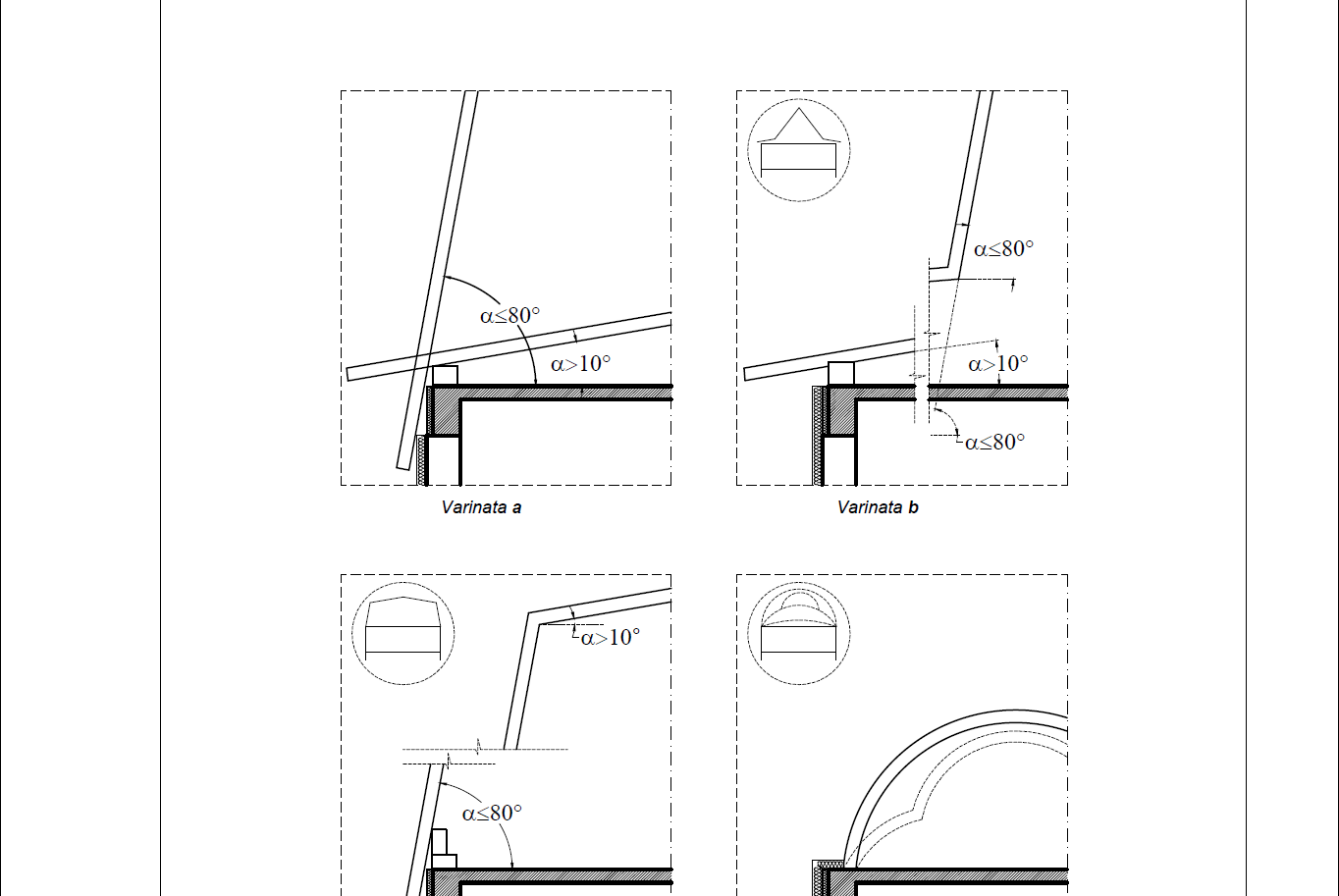 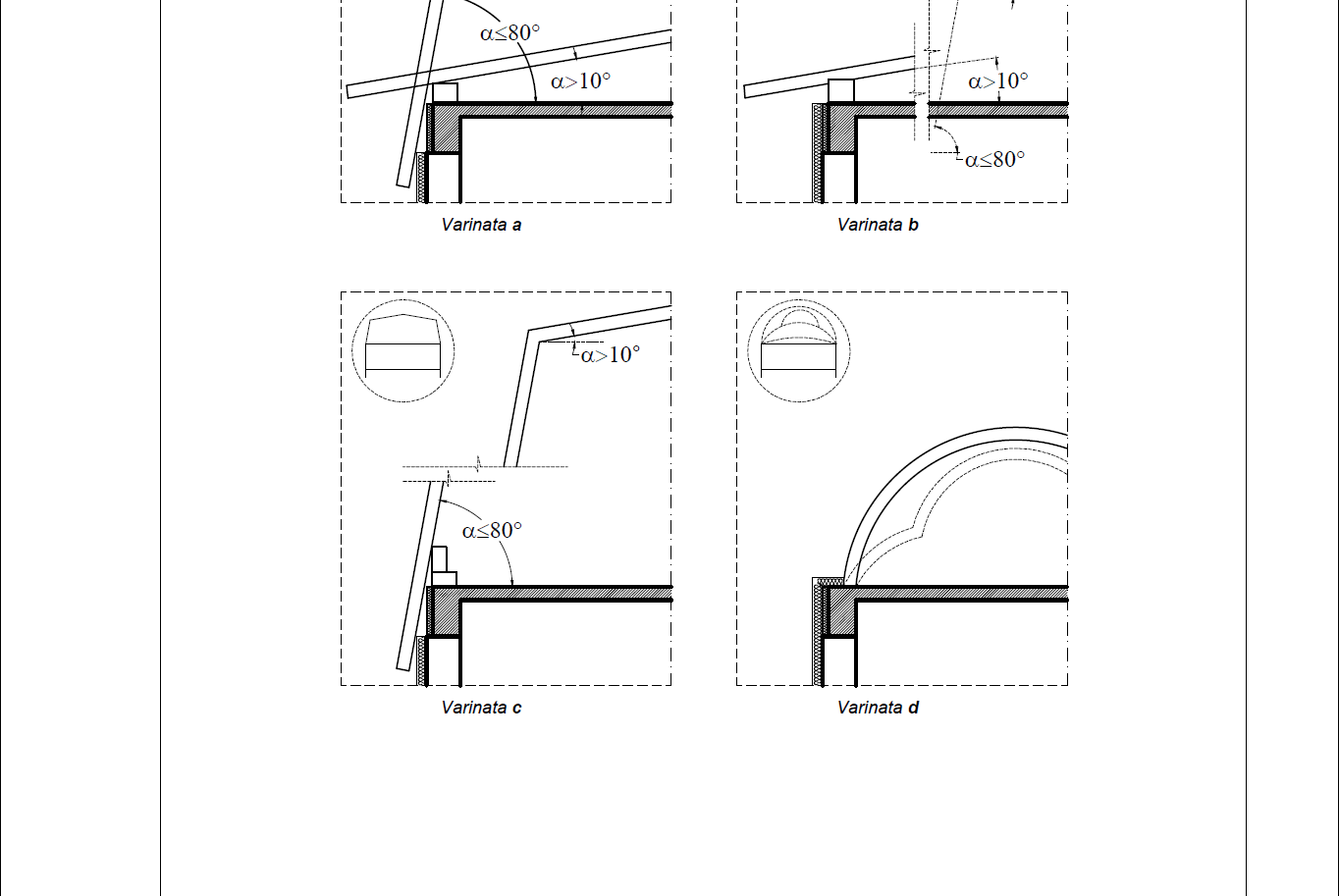 Figura 1 - Tipuri de acoperișuri în pantăAcoperiș terasă (tip planșeu) - element de construcţie orizontal sau înclinat care închide construcția la partea superioară, peste ultimul nivel construit, obligatoriu prevăzut cu capacitate portantă R (aptitudinea acestuia de a rezista la o expunere la foc, pe o faţă sau pe mai multe feţe, pe timpul normat, sub acţiuni mecanice specificate, fără pierderea stabilităţii structurale). Se consideră că îndeplinește această prevedere (tip planșeu) orice acoperiș cu structura din beton armat sau precomprimat / beton armat monolit sau prefabricat, cu panta mai mică sau egală de 100. Acoperișul terasă amenajat pentru diverse funcțiuni cum ar fi parcaje, comerț etc trebuie să respecte cerințele de proiectare specifice funcțiunii amenajate precum și tipului de clădire.Note: 1.Pentru planşeele și acoperişurile portante fără funcţie de separare la foc (încercate și clasificate pentru foc aplicat numai de dedesubt doar în cazuri excepţionale, când un planşeu sau un acoperiş portant este expus la foc simultan pe ambele feţe, trebuie încercat ca balcon / pasarelă), criteriul de performanţă este capacitatea portantă și sunt definite prin clasa R. Pentru planşeele şi acoperişurile portante cu funcţie de separare la foc (încercate şi clasificate pentru foc aplicat numai de dedesubt), criteriile de performanţă sunt capacitatea portantă și etanşeitatea la foc sau capacitatea portantă, etanşeitatea la foc și izolarea termică, fiind definite prin clasa RE sau REI.2.În situația în care peste stratul final de hidroizolație se aplică dispozitive fotovoltaice, se vor avea în vedere prevederile din Tabelul 2, nr. crt. 10, lit. b. sau Tabelul 3 nr. crt. 10, lit. b 3.În situația pozitionării termoizolației între planșeul din beton armat și un strat de beton de pantă, de minimum 3,00 cm, se admite utilizarea materialelor conform prevederilor Art. 2.3.6.2.1. (4))c) Acoperiş verde -  așa cum este definit în Ghid privind proiectarea și execuția acoperișurilor verzi la clădiri noi și existente, indicativ GP 120 din 21.11.2013 Anvelopa clădirii - Ansamblul constructiv de închidere perimetrală a clădirii, compus din fațade, indiferent de materiale și sistem de realizare, precum și sistem de acoperire Ardere - reacţie exotermă a unei substanţe cu un oxidant. Arderea emite în general efluenţi ai incendiului însoţiţi de flăcări şi/sau incandescenţă.Oxidare - reacţie chimică în care proporţia de oxigen sau de alt element electronegativ într-o substanţă este mărită. Oxidant - substanţă susceptibilă de a produce o reacţie de oxidare. Arderea este o oxidare.Aria construită (Ac) -  aria sectiunii orizontale a clădirii,  la cota ± 0,00, a parterului, măsurată conform STAS 4908 – Clădiri civile, industriale și agrozootehnice. Arii și volume conventionaleNotă: Se au în vedere următoarele:a) Aria construită - aria secțiunii orizontale a clădirii, la cota ±0,000 a parterului, măsurată pe conturul exterior al pereților (sau proiecţia pe sol a conturului nivelurilor supraterane dacă suprafața acestora este mai mare).Observație:În aria construită, nu intră:- rezaliturile cu aria mai mică de 0,4 m2 și nișele cu aria mai mare de 0,4 m2;- treptele exterioare și terasele neacoperite;- terasele descoperite ale parterului care depăşesc planul faţadei, platformele, scările de acces. Proiecţia la sol a balcoanelor a căror cotă de nivel este sub 3,00 m de la nivelul solului amenajat şi a logiilor închise ale etajelor se include în aria construită.- ariile curților interioare, ale curților exterioare de lumină sau de acces (denumite în mod curent curți englezești) mai mari de 4 m2 Pentru construcțiile subterane și subsoluri aria construită se măsoară la cota finită a pardoselii și se consideră aria secțiunii orizontale cuprinsă în conturul exterior al pereților, inclusiv grosimea zidului de protecție a izolației. În cazul construcției amplasate pe teren în pantă, aria construcției se calculează în plane orizontale în trepte, funcție de teren și specificul construcției.Întrucât nu sunt luate în calculul ariei construite a construcției elementele de construcție dispuse pentru accesul în clădiri (planuri înclinate exterioare, scări exterioare - trepte exterioare și terase neacoperite) nu trebuie să îndeplinească cerințele pentru scări exterioare de evacuare.b) Aria construită pe apartament - conform STAS 4908 – ”Clădiri civile, industriale și agrozootehnice. Arii și volume conventionale”c) Aria nivelului - Aria secțiunii orizontale a clădirii la nivelul respectiv delimitată de conturul său exterior.Observație: Podul nu se consideră etaj. Mansardele, mezaninele și supantele (a căror arie este mai mare de 40% din cea a încăperii în care sunt realizate) se consideră etaje (niveluri).Aria nivelului se măsoară la 1 m deasupra pardoselii finite.În aria nivelului se cuprind și ariile nivelurilor intermediare sau anexe interioare sau exterioare cum sunt:- ariile teraselor circulabile pentru diferite funcțiuni;- ariile logiilor și a balcoanelor interioare (în cazul teatrelor, cinematografelor, aulelor sau ale altor săli similare);- ariile supantelor (a căror arie este mai mică sau egală de 40% din cea a încăperii în care sunt realizate);- ariile balcoanelor și logiilor;- ariile porticelor de circulație și gangurilor de trecere dacă acestea nu au înălțimea mai mare decât a unui etaj, se consideră, aferente numai primului nivel deservit ;- aria coridoarelor exterioare;- aria scărilor exterioare de acces între niveluri, intră în calculul ariei nivelului deservit ;- aria încăperilor cu înălțime liberă mai mare de 1,80 m (de exemplu subsol, încăperile motoarelor de ascensor, pompe, etc., părți ieșite și închise pentru iluminatul subsolurilor, încăperi la mansarde, etc.);- ariile rampelor exterioare și a scărilor de acces de la magazii, depozite etc.;- aria aferentă lucarnelor în cazul mansardelor dacă înălțimea h ≥ 1,80 m.În aria nivelului nu se cuprind:- copertinele cu suprafele mai mici de 4 m2 și adâncimea mai mică de 2 m, profilele ornamentale și cornișele;- învelitoarele, terasele necirculabile (rezultate din retragere) de peste nivelul imediat inferior;- golurile mai mari de 4 m2, fiecare în parte numai la curți de lumină și curți englezești.- ariile prevăzute la definiția ”aria construită”, alineatul (1);- aria aferentă lucarnelor în cazul mansardelor, dacă înălțimea h < 1,80 mLa clădiri, cu excepția locuințelor, care au porțiuni cu număr diferit de niveluri sau cu niveluri denivelate de înălțimi egale sau diferite, deservite de o aceeași scară, numărul de niveluri se determină conform figurilor din STAS 4908 – ”Clădiri civile, industriale și agrozootehnice. Arii și volume conventionale”d) Aria pereților, Aria utilă, Aria utilă a apartamentului - conform STAS 4908 – ”Clădiri civile, industriale și agrozootehnice. Arii și volume convenționale”Aria desfășurată, Aria desfășurată construită (la locuințe) - conform STAS 4908 – ”Clădiri civile, industriale și agrozootehnice. Arii și volume conventionale”Notă:se asigură măsurile de securitate la incendiu specifice inclusiv la suprafaţa subsolurilor cu înălţimea liberă de la 1,80 m până la 2,10 m, la suprafaţa subsolurilor cu destinaţie strictă pentru gararea autovehiculelor, la spaţiile tehnice sau la balcoanele, logiile, terasele deschise şi neacoperite prevăzute pentru evacuare, precum și a separării podurilor (neamenajabile) față de spații utilizate, precum și a scărilor exterioare.Atrium - volumul liber din interiorul unei clădiri, sau volumul generat de mai multe clădiri, delimitat pe una sau mai multe laturi de cel puţin patru niveluri ale clădirii şi care nu este necesar să fie aliniat pe verticală. Atriumurile pot fi descoperite, acoperite închise sau acoperite deschise (conform Figura 2 și Figura 3). Pentru mai multe informații a se consulta Anexa “Alcătuiri constructive - Atriumuri”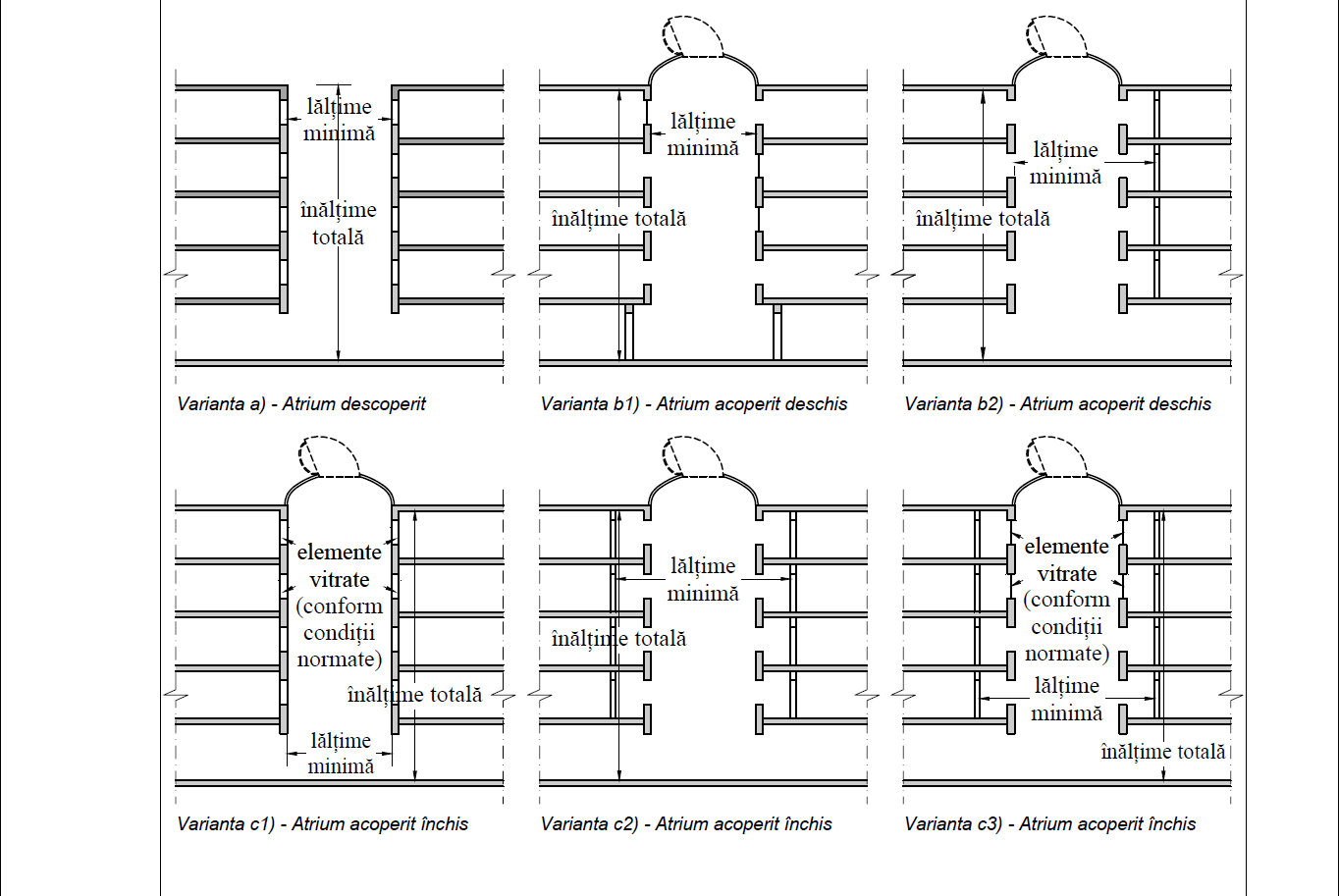 Figura 2 - Tipuri de atriumuri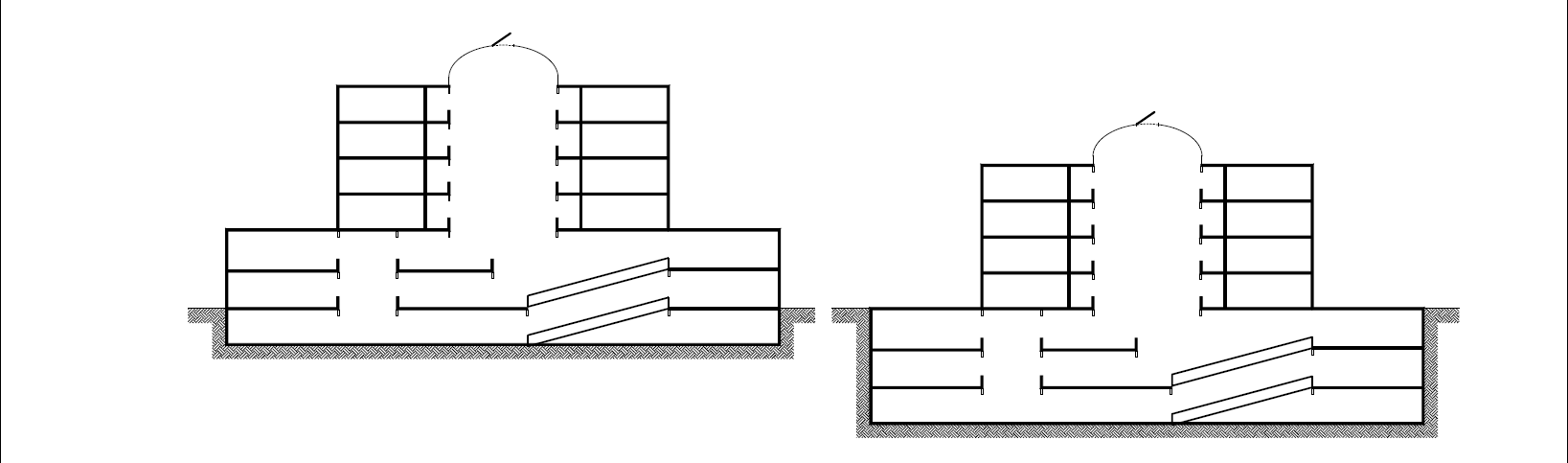 Varianta a) - Variantă corectă			Varianta b) -Variantă incorectăFigura 3 - Atrium interconectat în subteranNote la Figura 3: Întreaga suprafață a părții supraterane a spațiului interconectat prin atrium este deschisă și neobstrucționată, astfel încât un incendiu în orice parte a spațiului interconectat prin atrium va fi ușor vizibil pentru utilizatorii spațiului înainte de momentul în care acesta devine un pericol pentru ei. Se acceptă un singur nivel subteran interconectat cu porțiunea supraterană a construcției, interconectat prin atrium, (Figura 3 varianta a).In vederea diminuării consecințelor efectului de panică, pentru clădirile cu atrium a căror capacitate maximă simultană este mai mare de 1500 de persoane, numărul fluxurilor pentru care trebuie asigurată evacuarea în exteriorul clădirii prin ușile exterioare care constituie și accese folosite în mod curent în utilizare de către public sau vizitatori (persoane străine de construcție) trebuie să fie mărite prin înmulțire cu un coeficient de minimum 1,25.Cale de evacuare - circulaţie comună funcţională (orizontală sau verticală) înglobată sau alipită construcției, destinată evacuării utilizatorilor în caz de incendiu, separată de restul construcţiei cu elemente rezistente la foc. Sunt considerate căi de evacuare circulaţiile libere (fără obstacole) care, îndeplinind condiţiile stabilite prin prezentul normativ, asigură evacuarea prin uşi, coridoare, degajamente protejate, tuneluri, holuri sau vestibuluri, etc. la nivelul terenului circulabil sau al unor suprafeţe carosabile sau către compartimente de incendiu învecinate (în condițiile permise de normativ), astfel: direct; prin case de scări de evacuare; prin terase, cursive, logii, pasaje de evacuare.Căile de evacuare în caz de incendiu pot fi: căile de circulație comune orizontale sau verticale înglobate sau alipite construcției și separate de restul acesteia cu elemente cu performanță privind rezistența și clasa de reacție la foccăile special destinate evacuării care se prevăd numai atunci când cele funcţionale sunt insuficiente sau nu pot satisface condiţiile de siguranţă la foc, separate de restul construcției cu elemente cu performanță privind rezistența și clasa de reacție la foc.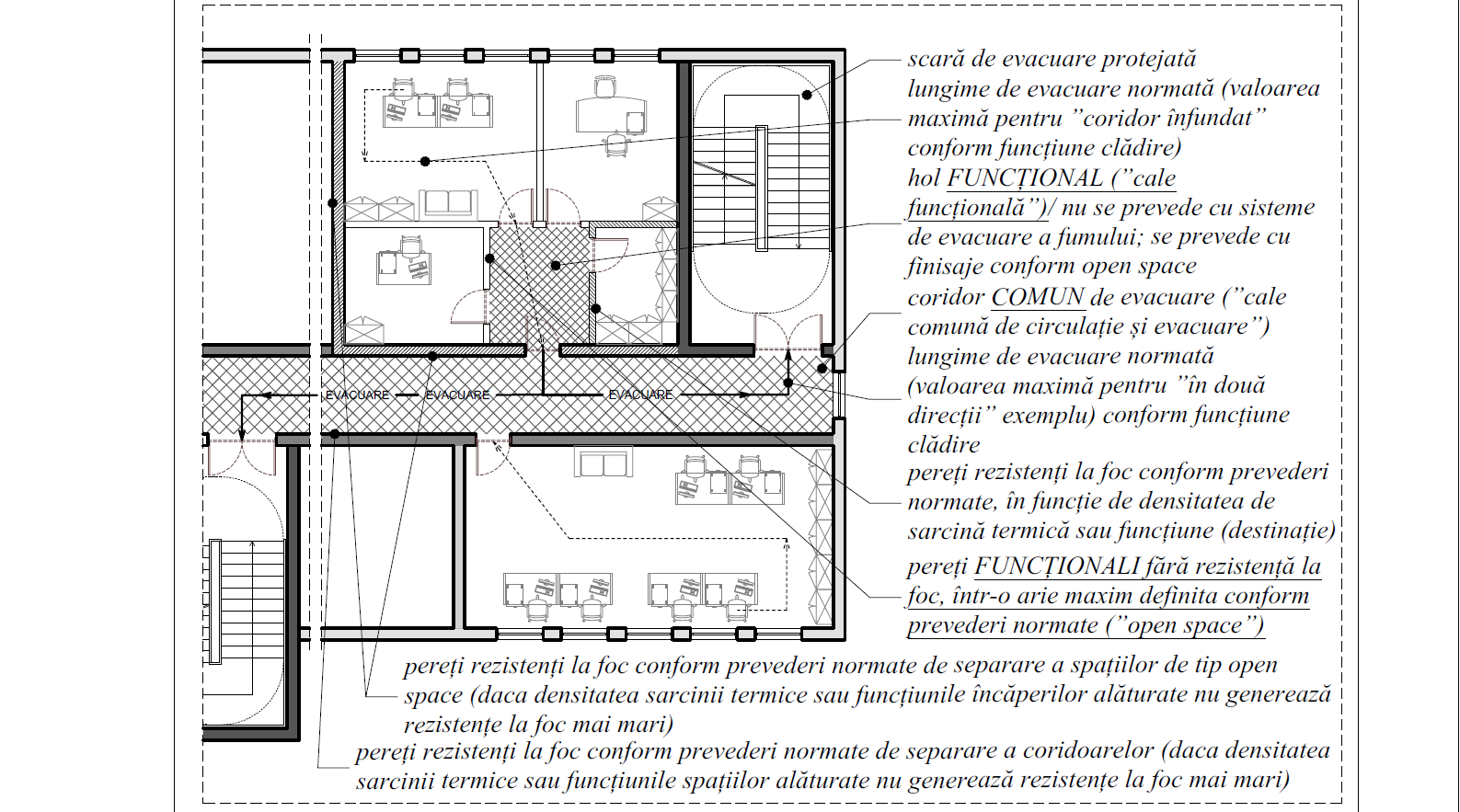 Figura 4 - Circulații de evacuare Notă Figura 4: Este admisă gruparea încăperilor de tip open space cu risc mic de incendiu și aceeași destinație compartimentate cu parapete, panouri opace sau vitrate, fixe sau mobile folosite ca separări funcționale, incluzand și destinatii colaterale, inclusiv cele de comunicari functionale orizontale. Gruparea încăperilor de tip open space se compartimentează la limita față de circulațiile comune de evacuare (coridoare, degajamente protejate, încaperi tampon, scări închise, etc.) precum și față de spații cu risc diferit de incendiu (provenit din densitatea de sarcină termică și/ sau din funcțiune), cu pereți rezistenți la foc specifici spațiilor tip open space sau conform prevederilor spațiilor alăturate (obligatoriu se aleg cerințele cele mai restrictive), conform încadrării fiecărei funcțiuni sau tip de construcție. În interiorul gruprii spațiilor de tip open space, încăperile cu risc diferit de incendiu (provenit din densitatea de sarcină termică și/ sau din funcțiune) se compartimentează cu pereți rezistenți la foc specifici acestor încăperi. Comunicarea funcțională dintre spații de tip open space și circulații commune orizontale se poate face prin spații comune ce aparțin open space (circulații funcționale) care trebuie să îndeplinească condițiile specific spațiilor de tip open space. Căi / circulații de acces, intervenție și salvare - căi de acces, intervenţie și salvare, corespunzător alcătuite dimensionate și marcate, astfel încât să poată fi utilizate de personalul care intervine în caz de incendiu. Căile de acces, intervenție și salvare sunt : Exterioare – pentru accesul uşor al autospecialelor de intervenţie ale pompierilor, fiind marcate și menţinute permanent libere. De regulă, vor asigura intervenţia cel puţin la o faţadă a clădirii, cu excepţia situaţiilor precizate în normativ.Interioare – pentru accesul uşor la principalele circulaţii funcţionale (orizontale şi verticale), precum și la spaţiile cu risc sau pericol de incendiu.Cale de circulație interioară - traseu orizontal/ circulaţie funcţională orizontală destinată circulației într-o încăpere.Conducte de control a fumului - conducte utilizate într-un sistem de control al mișcării și/sau reținerii fumului și călduriiConducte de evacuare a fumului dintr-un compartiment unic - conductă de control al fumului proiectată pentru a oferi un grad de rezistență la foc pentru utilizare într- un singur compartiment Conducte rezistente la foc de evacuare a fumului multicompartiment - conductă de control al fumului concepută pentru a oferi un grad de rezistență la foc pentru utilizare în mai multe compartimente.Volet de control a fumului - dispozitiv care poate fi deschis sau închis pentru a controla curgerea fumului şi gazelor fierbinţiNota 1: În poziţia de funcţionare la incendiu, voletul de control a fumului poate fi deschis (pentru a evacua fumul din compartimentul incendiat) sau închis (pentru a evita propagarea fumului la alte zone).Nota 2: Clasificările se referă la termenul”compartiment” reprezentând un spaţiu închis, care cuprinde unul sau mai multe spaţii separate, limitat de elemente de construcţie care au o rezistenţă la foc specificată, pentru ca să împiedice propagarea incendiului în orice direcţie pentru o perioadă de timp dată. Termenul în această accepțiune se va referi strict la clasificările acestor produse.Ecran de fum (bariera de fum) - dispozitiv proiectat pentru a canaliza, a reține și/sau a preveni migrarea fumului, utilizat pentru a limita şi/sau a împiedica propagarea fumului, clasificate DH sau D600Nota: Barierele de fum mai sunt denumite perdele de fum, jaluzele antifum sau ecrane de fum.Notă: Alternativ prevederilor prezentului normativ, înălțimea ecranelor sistemelor de evacuare a fumului şi gazelor fierbinţi (pentru structuri nestandardizate sau clădiri unde dimensiunile mari, forma sau configuraţia fac necesare controlul fumului și/sau conform criteriilor de proiectare sau la solicitarea autorităţilor competente se cer niveluri de performanţă adecvate privind înălţimea stratului de aer fără fum, temperatura din stratul de aer, influenţe externe etc.), poate fi diferită, fără a fi mai mică de 50 cm.Ventilator de evacuare a fumului și căldurii - dispozitiv special conceput pentru a evacua fumul și gazele fierbinți dintr-o construcție în condiții de incendiuVentilator natural de evacuare a fumului și a căldurii (trapă de evacuare fum) - dispozitiv special conceput pentru a scoate fumul și gazele fierbinți din lucrările de construcție prin forța de flotabilitateVentilare naturală - ventilare cauzată de forţe ascendente care rezultă din diferenţele de densitate dintre gazele cu fum şi cele din aerul ambiant datorită diferenţelor de temperaturăAria geometrică - aria unei secţiuni printr-un ventilator, măsurată în planul definit de suprafaţa clădirii care este în contact cu structura ventilatoruluiNotă: Aria geometrică este exprimată ca Av. Nu se face vreo reducere pentru ghidaje, fante de ventilare sau alte obstrucţii.Ventilare mecanică - ventilare care este provocată de aplicarea unei energii externe pentru a deplasa gazele printr-un ventilator.i)Coridor (culoar)/cursivă - încăpere de tranzitlungă și îngustă (cu lungimea de cel puțin doua ori cât latimea);ii) Hol (vestibul) - încăpere de tranzit care nu îndeplinește condițiile de coridor.Clasă de reacţie la foc - expresie cantitativă, formulată în termeni de performanţă, pentru modul de comportare a unui produs în condiţii de utilizare finală, care prin propria sa descompunere alimentează un foc la care este expus; este exprimată prin nivelul parametrilor specifici, determinaţi în urma unor încercări standardizate. Structurarea în niveluri de performanţă a claselor de reacţie la foc este stabilită prin Regulamentul privind clasificarea şi încadrarea produselor pentru construcţii pe baza performanţelor de comportare la foc. În cuprinsul prezentului normativ prin clasa de reacţie la foc minimă se înţelege un criteriu de performanţă minim pentru clasă A÷F, minim pentru emisiile de fum s1, s2 şi s3 și minim pentru picături d0, d1 și d2. Exemplu: minim C-s2d0, inseamnă că se admite aceasta sau orice clasă de reacţie la foc superioară acesteia, pentru emisiile de fum numai s1 şi s2, iar pentru picături numai d0;Atunci când în normativ se precizeză “minimum” sau „cel puţin”, acestea se referă la fiecare din componenţii indicaţiei (litere şi sufixuri).Clase de comportare la foc a produselor pentru construcţii (13.1) Clasele de performanţă privind reacţia la foc a produselor pentru construcţii (cu excepţia pardoselilor, produselor termoizolante pentru tubulaturi liniare şi a cablurilor electrice), sunt A1, A2. B, C, D, E și F, respectiv:A1 - produse incombustibile care nu contribuie deloc la dezvoltarea incendiului;A2 - produse care nu se pot aprinde cu flacără şi a căror contribuţie la dezvoltarea incendiului este extrem de limitată; B - produse care se sting în lipsa unei flăcări de întreţinere și al căror aport la dezvoltarea incendiului este foarte mic; 	C - produse combustibile care contribuie la dezvoltarea incendiului în anumite limite; D - produse combustibile care contribuie la dezvoltarea şi propagarea incendiului; E - produse combustibile a căror contribuţie la propagarea rapidă a incendiului este importantă; F - produse combustibile a căror contribuţie la propagarea rapidă a incendiului este foarte importantă.La fiecare produs se specifică emisia de fum (s1, s2 şi s3) și a picăturilor/particulelor arzânde (d0, d1 și d2), conform “Regulamentului privind clasificarea şi încadrarea produselor pentru construcţii pe baza performanţelor de comportare la foc”(13.2) Clasele de performanţă privind reacţia la foc a pardoselilor pentru construcţii sunt: A1FL, A2FL, BFL, CFL, DFL, EFL şi FFL, cu specificarea emisiei de fum (s1 sau s2).(13.3) Clasele de performanţă privind reacţia la foc a produselor termoizolante pentru tubulaturi lineare, sunt: A1L, A2L, BL, CL, DL, EL și FL cu specificarea emisiei de fum (s1, s2 și s3) şi a picăturilor/particulelor arzânde (d0, d1 și d2).(13.4) Clasele de reacţie la foc ale cablurilor electrice, sunt: Aca, B1ca, B2ca, Cca, Dca, Eca  şi Fca,  cu specificarea emisiei de fum (s1, s1a, s1b, s2 sau s3) și a picăturilor/particulelor arzânde (d0, d1 sau d2) și a conductivităţii (a1, a2 sau a3).Clădire civilă - construcţie destinată utilizatorilor, cu excepţia celor destinate activităţilor pentru producţie şi/sau depozitare și celor agrozootehnice; în contextul prezentului normativ, se definesc tipuri de clădiri (clădiri cu înălțime obișnuită, clădiri înalte, clădiri subterane, clădiri foarte înalte și clădiri cu săli aglomerate).Clădire înaltă -  clădire civilă (publică) supraterană, la care cota superioară a stratului de uzură al pardoselii ultimului nivel folosit de utilizatori este situat la peste 28 m şi la mai puțin de 45 m faţă de cota nivelului de referință (28 m < h <45 m). Clădirile înalte trebuie să permită accesul autospecialelor serviciilor pentru situații de urgență integral pe minimum două (2) laturi alăturate și totodată, cel puţin pe 50% din perimetrul pereților exteriori. Stabilirea înălțimii clădirilor la care acoperișul terasă este amenajat pentru diverse funcțiuni cum ar fi parcaje, comerț etc. se face ținând cont de cota de călcare a terasei circulabile în raport cu nivelul de referință.Nu sunt considerate clădiri înalte (conform Figura 5):- construcţiile pentru producţie şi/sau depozitare;- clădirile pentru locuit colective care au maximum 12 niveluri supraterane, cu exceptia construcțiilor civile cu functiuni mixte atunci cand functiunea de locuinte colective are aria desfăsurată mai mare de 75% din cea a clădirii analizate;- atunci când la ultimele niveluri sunt locuinţe de tip duplex sau triplex, la stabilirea înălţimii construcţiei se ia în considerare numai nivelul de acces la acestea din circulaţiile comune orizontale ale clădirii, nivel de acces care determină încadrarea în clădire înaltă sau în clădire cu înălţime obişnuită. Se admite ca un singur nivel să fie constituit tip duplex sau tip triplex cu acces conform alineatului precedent, cele două niveluri la tip duplex sau cele trei niveluri la triplex fiind considerate un singur nivel, reprezentând ultimul nivel al construcţiei. Daca nivelurile de acces la locuinţele de tip duplex sau triplex se află la alte niveluri faţă de cel precizat anterior, la stabilirea înălţimii construcţiei se iau în considerare toate nivelurile din care sunt constituite locuinţele de tip duplex sau triplex.- clădirile civile (indiferent de destinaţie), la care deasupra nivelului limită normat se află un singur nivel construit ce ocupă maximum 50% din aria construită a nivelului inferior acestuia şi cuprinde numai spaţii tehnice aferente clădirii (încăperi pentru ascensoare, centrale termice, centrale de ventilare etc.), circulaţii funcţionale și de evacuare (holuri, coridoare, încăperi tampon ventilate în suprapresiune, etc.) sau spaţii anexă (spălătorii, călcătorii, uscătorii etc.), făra prezență permanentă de persoane.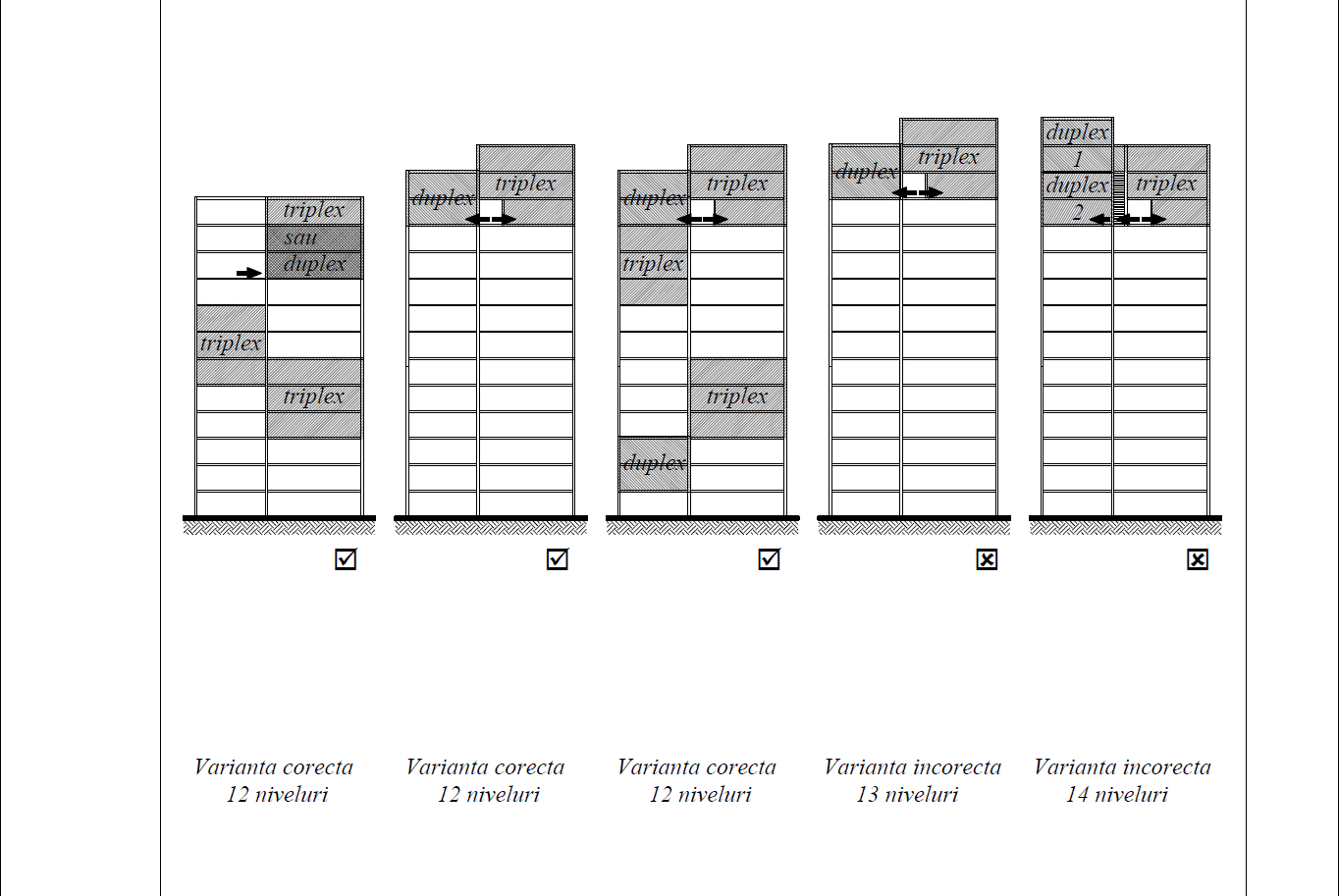                     a)                                   b)                                  c)                                   d)                                  e)_Figura 5 - Locuinte de tip duplex sau triplex la clădiri cu înălțime obișnuită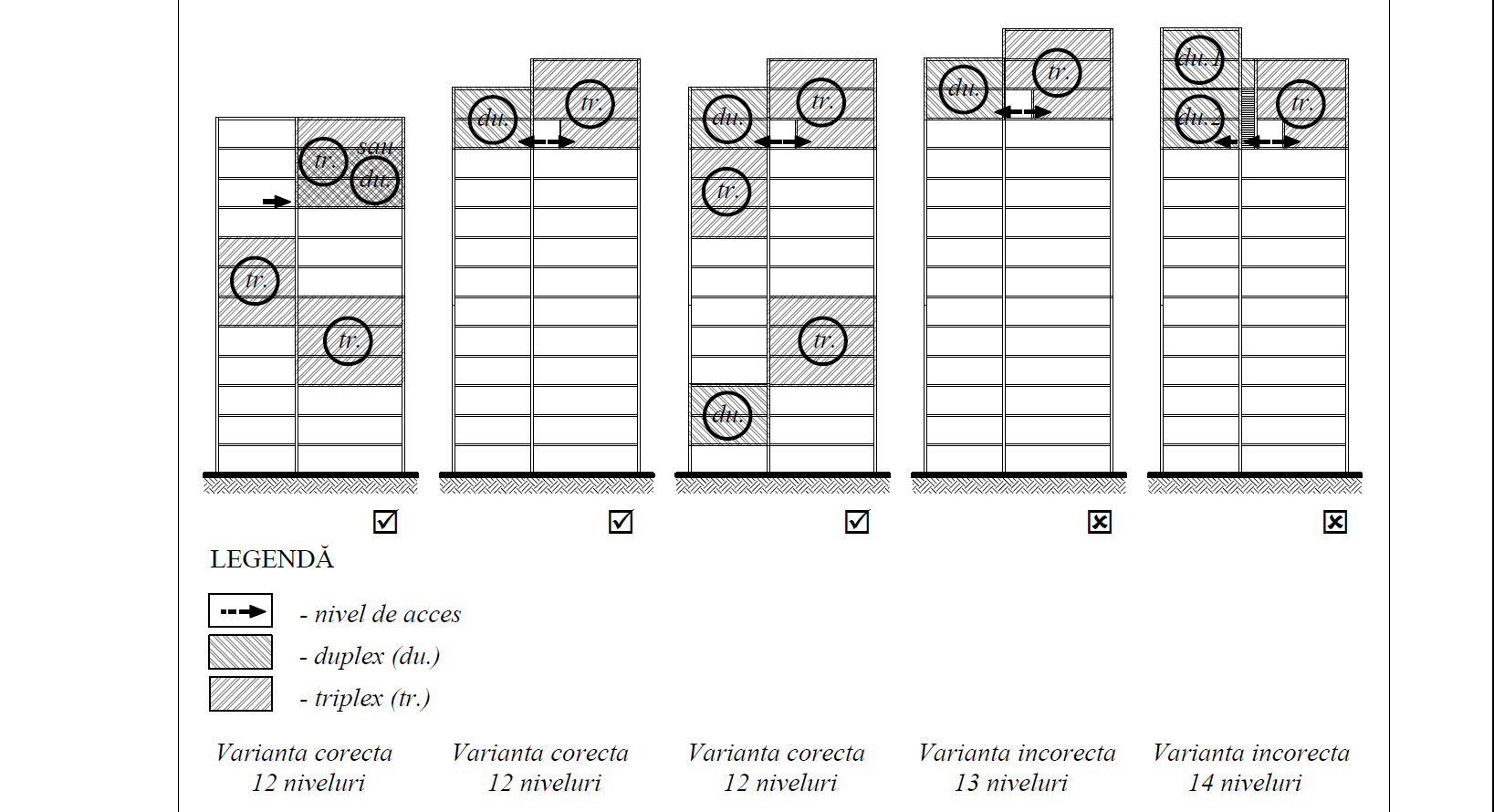 Clădire foarte înaltă - clădire civilă (publică) supraterană la care cota superioară a stratului de uzură al pardoselii ultimului nivel folosibil este situată la înălţimea de 45 m sau mai mult faţă de cota nivelului de referință. Clădirile foarte înalte trebuie să permită accesul autospecialelor serviciilor pentru situații de urgență integral pe minimum două (2) laturi alăturate și totodată, cel puţin pe 50% din perimetrul pereților exteriori. Sunt considerate foarte înalte, clădirile de locuit la care pardoseala ultimului nivel locuibil este situată la înălţimea de peste 50 m faţă de cota nivelului de referință (conform definiție). Stabilirea înălțimii clădirilor la care acoperișul terasă este amenajat pentru diverse funcțiuni cum ar fi parcaje, comerț etc. se face ținândcont de cota de călcare a terasei circulabile în raport cu nivelul de referință.Nu sunt considerate clădiri foarte înalte:- construcţiile pentru producţie şi/sau depozitare;- clădirile civile (indiferent de destinaţie), la care deasupra nivelului limită normat se află un singur nivel construit ce ocupă maximum 50% din aria construită a nivelului inferior  acestuia şi cuprinde numai spaţii tehnice aferente clădirii (încăperi pentru ascensoare, centrale termice, centrale de ventilare etc.), circulaţii funcţionale și de evacuare (holuri, coridoare, încăperi tampon ventilate în suprapresiune, etc.) sau spaţii anexă (spălătorii, călcătorii, uscătorii etc.), făra prezență permanentă de persoane.Clădire cu înălţime obişnuită - clădire civilă supraterană care nu este clădire înaltă sau foarte înaltă.Clădire cu funcţiuni mixte - construcţie care cuprinde diferite funcţiuni principale civile-civile sau civile-de producţie şi/sau depozitare ori producţie-depozitare. Clădire agrozootehnică - construcţie destinată diferitelor procese de producție din sectorul zootehnic (grajduri și adăposturi pentru animale și păsări) și cel agrovegetal (răsadnițe, sere, fabrici de nutrețuri, crame, secții de vinificație etc.). Din această categorie fac parte și construcțiile auxiliare producției: magazii de cereale pentru furajare animale, silozuri de nutrețuri, garaje, remize, ateliere etc.Compartiment de incendiu – poate fi constituit din:construcţie independentă,  amplasată la distanțe de siguranță față de clădirile adiacente;porţiune a unei clădiri înalte sau foarte înalte delimitată cu pereți și/sau planșee rezistenţi/ rezistente la foc de separare a compartimentelor de incendiu (pereti antifoc și planșee antifoc) față de restul construcției;grup de construcţii comasate în limita ariilor construite (Ac) maxime normate; în interiorul unui astfel de grup, construcţiile pot fi amplasate la distanţe mai mici decât distanţele de siguranţă normate și pot să fie delimitate între ele numai prin elementele de compartimentare rezistente la foc necesare în interiorul compartimentului de incendiu; un grup de clădiri care constituie un compartiment de incendiu trebuie să fie, însă, amplasat faţă de alte clădiri la distanţele de siguranţă normate, sau să fie delimitat faţă de acestea prin elemente de compartimentare rezistente la foc de separare a compartimentelor de incendiu;Clădirile înalte sau foarte înalte se pot compartimenta în maximum trei porţiuni volumetrice a câte trei niveluri fiecare cu aria totală desfăşurată (Ad) de maximum 3.500 m² (cu excepția clădirilor de locuit foarte înalte la care se respectă dispozițiile specifice) și oricâte compartimente delimitate de pereți antifoc ce secționează clădirea integral pe verticală conform prevederilor normativului. Compartimentele formate din porţiuni volumetrice sunt constituite din unul până la trei niveluri construite succesiv delimitate de planşee de separare a compartimentelor de incendiu rezistente la foc (planșee antifoc) şi după caz, pereţi de compartimentare rezistenți la foc (pereți antifoc), conform situații prezentate în Figura 8 și Figura 9.Clădirile subterane (și porțiunile subterane ale clădirilor supraterane) cu excepţia parcajelor subterane (exemplu: Figura 6), se pot compartimenta pe toată înălţimea lor cu pereţi rezistenţi la foc de delimitare a compartimentelor de incendiu (pe aceeași verticală), în limita ariei construite (Ac) de maximum 3.500 m²sau se pot compartimenta în porţiuni volumetrice ale acestora cu aria totală desfăşurată (Ad) de maximum 3.500 m², porţiuni constituite din unul până la trei niveluri construite succesive, delimitate de planşee şi, după caz, pereţi de compartimentare rezistenţi la foc (planșee antifoc și pereți antifoc).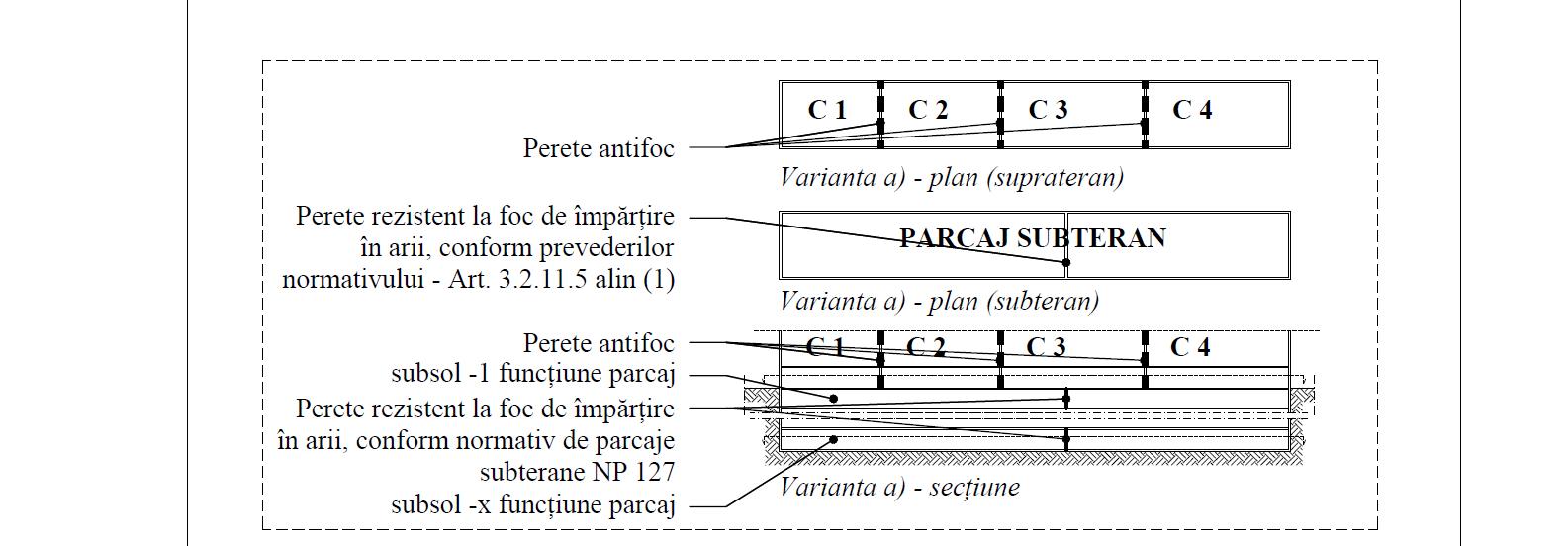 Varianta a) Compartimentare antifoc la clădirile și compartimentele de incendiu supraterane civile cu înălțime obișnuită (nivel II de stabilitate la incendiu) prevăzute cu parcaj subteran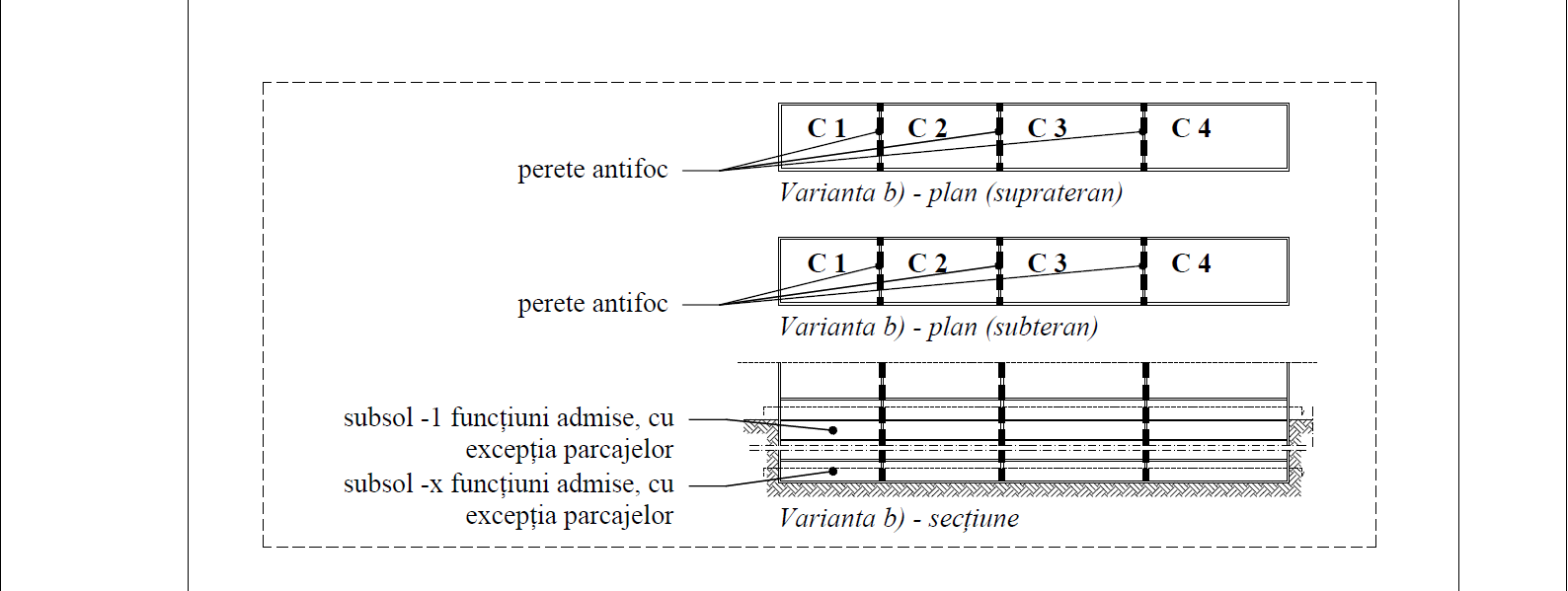 Varianta b) Compartimentare antifoc la clădirile și compartimentele de incendiu supraterane civile cu înălțime obișnuită (nivel II de stabilitate la incendiu) care nu sunt prevăzute cu parcaj suprateran și/ sau subteran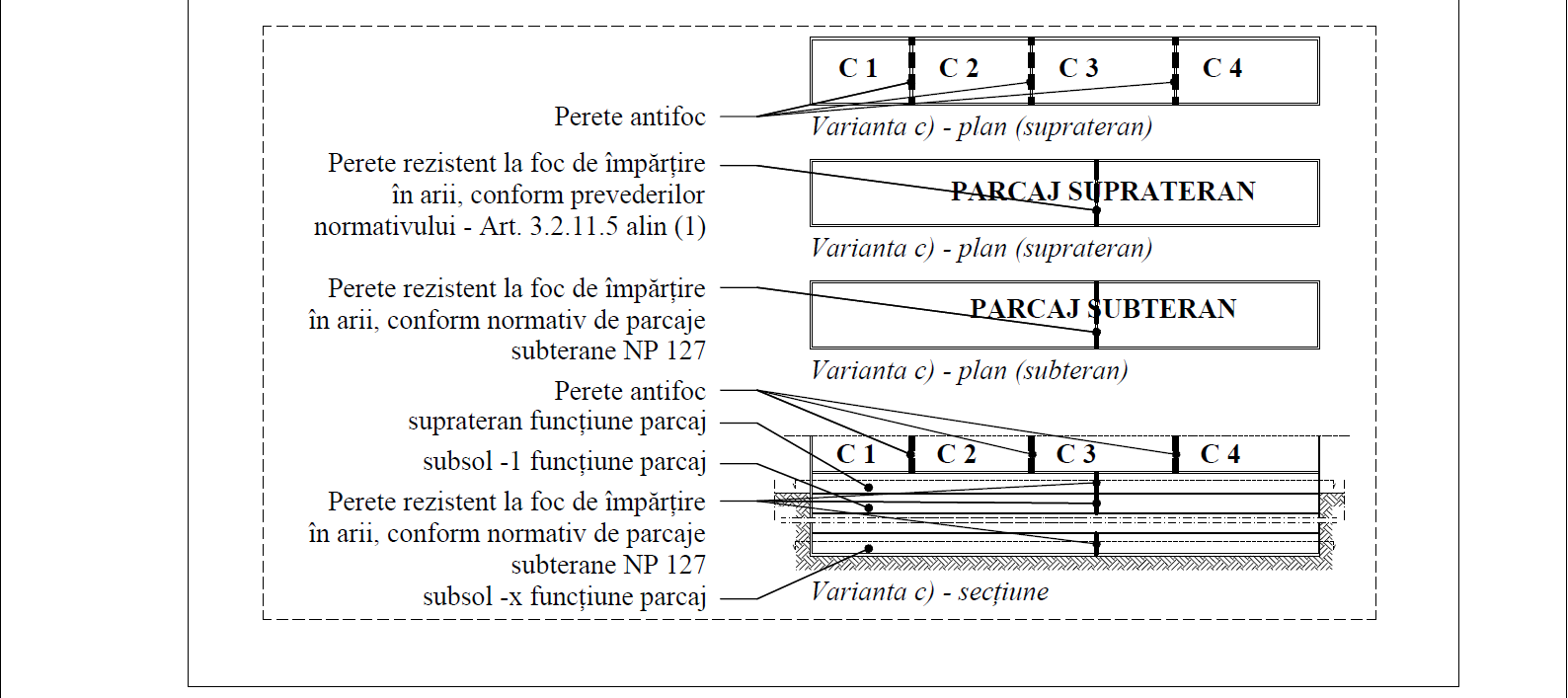 Varianta c) Compartimentare antifoc la clădirile și compartimentele de incendiu supraterane civile cu înălțime obișnuită (nivel II de stabilitate la incendiu) prevăzute cu parcaj suprateran și subteranFigura 6 - Compartimentare antifoc la partea supraterană și subterană la clădirile și compartimentele de incendiu civile cu înălțime obișnuită (nivel II de stabilitate la incendiu) Construcțiile pot fi constituite din mai multe compartimente de incendiu alipite, înglobate sau suprapuse, în condițiile alineatelor anterioare (exemplu: Figura 7, Figura 8 și Figura 9).Varianta a) : neechipate cu instalație automată de stingere a incendiilor sau cu instalaţie de detectare, semnalizare și alarmare la incendiuVarianta b) prevăzute cu instalaţie de detectare, semnalizare și alarmare la incendiu cu acoperire totală (toate compartimentele sunt prevăzute cu instalație  de detectare, semnalizare şi alarmare la incendiu cu acoperire totală)Varianta c) echipate cu instalație automată de stingere a incendiilor și instalații automate de detectare, semnalizare și alarmare a incendiului (toate compartimentele sunt prevăzute cu instalații automate de detectare, semnalizare și alarmare a incendiului, cu acoperire totală și instalație automată de stingere a  incendiilor)Varianta d) echipate cu instalație automată de stingere a incendiilor, instalaţii de detectare, semnalizare şi alarmare a incendiului cu acoperire totală şi instalaţii de evacuare a fumului din circulațiile comune orizontale (coridoare/holuri) și casele de scări (toate compartimentele sunt prevăzute cu aceste instalații)Figura 7 - Compartimentare antifoc și arii compartimente de incendiu la clădirile şi compartimentele de incendiu supraterane civile cu înălțime obișnuităVarianta a) clădiri cu înălțime obișnuită și clădire înaltă cu funcțiune de locuit, neechipate cu instalație automată de stingere a  incendiilor sau cu instalaţii de detectare, semnalizare şi alarmare a incendiului cu acoperire totală Varianta b) clădiri cu înălțime obișnuită și clădire înaltă cu funcțiune de locuit, neechipate cu instalație automată de stingere a  incendiilor (toate compartimentele sunt echipate cu instalaţii de detectare, semnalizare şi alarmare a incendiului cu acoperire totală )Varianta c) clădiri cu înălțime obișnuită și clădire înaltă cu funcțiune de locuit, echipate cu instalație automată de stingere a  incendiilor (toate compartimentele sunt prevăzute cu instalație automată de stingere a  incendiilor și cu instalaţii de detectare, semnalizare şi alarmare a incendiului cu acoperire totală, precum si cu instalație de evacuare a fumului din circulațiile comune orizontale (coridoare/holuri) și casele de scări )varianta e) clădire înaltă cu orice funcțiune, cu excepția celei de locuit, echipată cu instalație automată de stingere a  incendiilor (toate compartimentele sunt prevăzute cu instalație automată de stingere a  incendiilor și cu instalaţii de detectare, semnalizare şi alarmare a incendiului cu acoperire totală, precum și cu instalație de evacuare a fumului din circulațiile comune orizontale (coridoare/holuri) și casele de scări) Figura 8 - Compartimentare antifoc și arii compartimente de incendiu la clădirile şi compartimentele de incendiu supraterane civile înalteVarianta a) clădire cu înălțime obișnuită și clădire foarte înaltă cu funcțiune de locuit, neechipate cu instalație automată de stingere a  incendiilor (toate compartimentele sunt prevăzute cu instalaţii de detectare, semnalizare şi alarmare a incendiului cu acoperire totală)Varianta b) clădire cu înălțime obișnuită și clădire foarte înaltă cu funcțiune de locuit, echipate cu instalație automată de stingere a  incendiilor (toate compartimentele sunt prevăzute cu instalație automată de stingere a  incendiilor și cu instalaţii de detectare, semnalizare şi alarmare a incendiului cu acoperire totală, precum si cu instalație de evacuare a fumului din circulațiile comune orizontale (coridoare/holuri) și casele de scări) varianta d) clădire foarte înaltă cu orice funcțiune, cu excepția celei de locuit, echipată cu instalație automată de stingere a  incendiilor (toate compartimentele sunt prevăzute cu instalație automată de stingere a  incendiilor și cu instalaţii de detectare, semnalizare şi alarmare a incendiului cu acoperire totală, pecum si cu instalație de evacuare a fumului din circulațiile comune orizontale (coridoare/holuri) și casele de scări) Figura 9 - Compartimentare antifoc și arii compartimente de incendiu la clădirile şi compartimentele de incendiu supraterane civile foarte înalteConstrucţie - este sistemul tehnic definit prin ansamblul constructiv și instalaţiile utilitare aferente acesteia, inclusiv mijloacele tehnice de contracarare a incendiilor prevăzute; în contextul prezentului normativ, se definesc ”Categorii de construcții din punct de vedere al securitatii la incendiu” - clădiri/ construcții (civile, industriale, mixte), corturi, platforme exterioare și depozite deschise.Construcţie închisă - construcţie supraterană/ subterană închisă perimetral cu pereţi care nu îndeplinesc criteriile prevăzute la pct 2) lit.ii şi prevăzută cu acoperişConstrucție deschisă - construcție supraterană/ subterană care îndeplinește una din următoarele condiții:este descoperită (fără acoperiș);construcție acoperită care are goluri permanent deschise pe cel puțin 50% din suprafața pereților exteriori. Cu excepția spațiilor amenajate sub tribune, stadioanele acoperite sunt considerate construcții deschise dacă la partea superioară (ultima cota de nivel accesibilă publicului), în cadrul închiderilor perimetrale sunt prevăzute goluri deschise permanent spre exterior cu înălțimea de minimum 1 m și lungimea lor însumată reprezintă cel puțin 75% din perimetru (Figura 10). Construcțiile care nu îndeplinesc unul din criteriile prevăzute la lit. i) și lit. ii) sunt considerate construcții închise.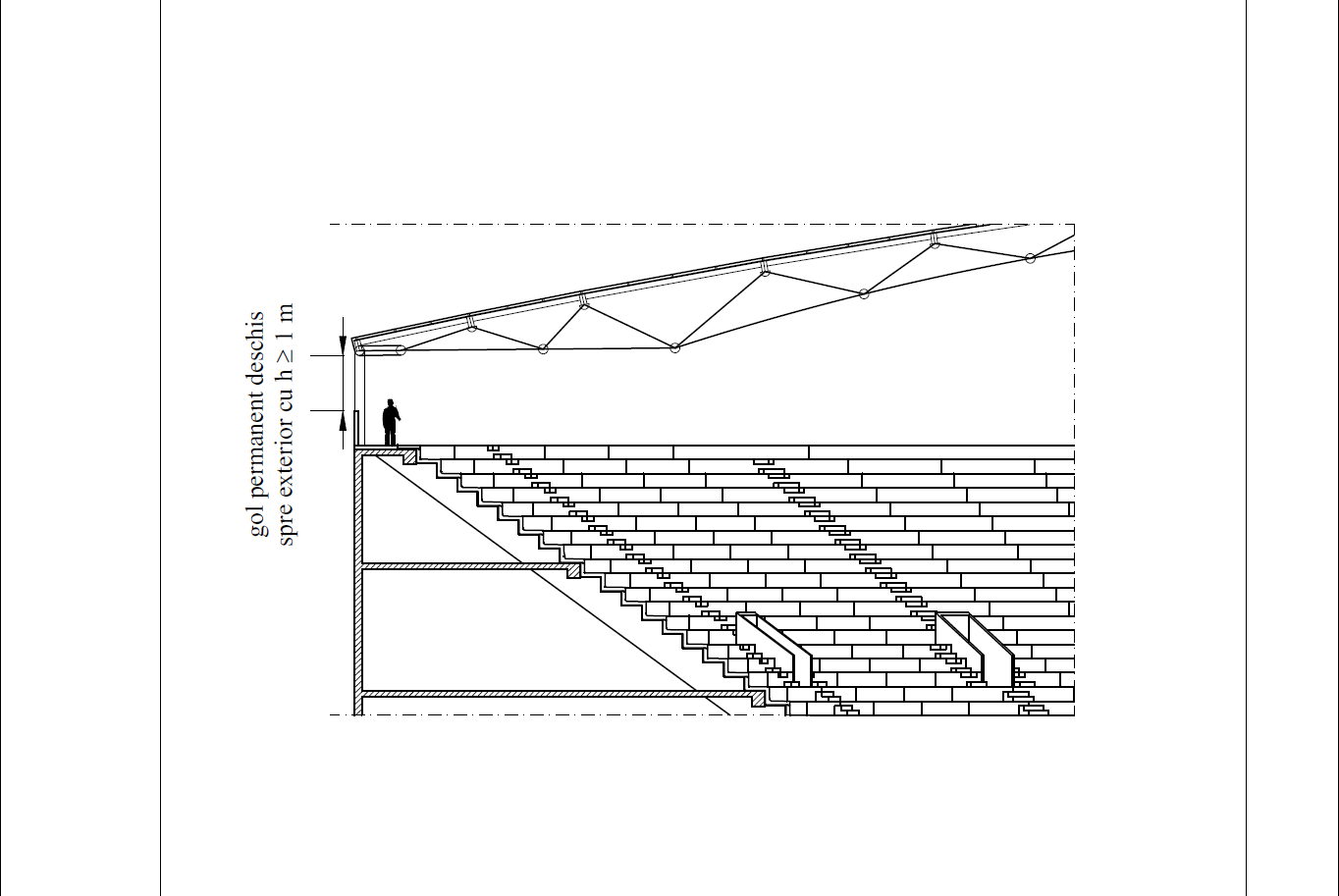 Figura 10 – Stadion acoperit - construcție deschisă (”gol” figură = goluri perimetrale deschise permanent spre exterior cu înălțimea de minimum 1 mși lungimea lor însumată de cel puțin 75% din perimetru)Construcţii / clădiri destinate persoanelor care nu se pot evacua singure sunt considerate următoarele, în contextul prezentului normativ: clădiri pentru copii de vârstă preşcolară / clădiri de învăţământ nivelul antepreşcolar (0 - 3 ani) (creșe și case de copii), unități sanitare cu spitalizare continuă (definite conform legislatiei de specialitate), aziluri sau cămine pentru bătrâni și persoane cu dizabilități, ospicii pentru alienaţi mintal, , etc.).Construcţie subterană - construcţie independentă realizată în întregime sub nivelul terenului înconjurător (natural sau amenajat), având numai căi pentru acces şi pentru evacuare la nivelul terenului. Construcţie supraterană - construcţie realizată peste cota terenului înconjurător natural sau amenajat, cu sau fără subsoluri.Construcție independentă – construcție cu fundație și structură proprie.Cort – construcție în care forma structurală a membranei este asigurată de cabluri tensionate sau elemente portante de tipul grinzilor, stâlpilor sau arcelor. Pentru a fi considerat cort, membrana trebuie să constituie minim 75% din anvelopa clădirii.Cortină de siguranţă rezistentă la foc - element mobil de protecţie în caz de incendiu a golurilor funcţionale din pereţii care delimitează încăperi, spații sau compartimente de incendiu. Criterii de performanţă - condiţii specifice în raport de care se evaluează îndeplinirea unei cerinţe de performanţă. Criteriile de performanţă pentru rezistenţa la foc sunt simbolizate astfel:R - capacitate portantă (aptitudinea elementului de construcţie să reziste la o expunere la foc sub acţiuni mecanice specificate, pe o faţă sau pe mai multe feţe, pe timpul normat, sub acţiuni mecanice specificate, fără pierderea stabilităţii structurale);E - etanşeitate la foc (capacitatea unui element de construcţie cu funcţie de separare, de a rezista la expunere la foc pe o faţă, fără transmiterea focului la faţa neexpusă ca rezultat al trecerii flăcărilor sau a gazelor fierbinţi şi care pot provoca aprinderea feţei neexpuse sau a oricărui material situat adiacent acestei suprafeţe);I - izolare termică la foc (capacitatea elementului de construcţie de a rezista la expunere la foc numai pe o faţă, fără propagarea focului ca rezultat al transferului important de căldură de la faţa expusă la faţa neexpusă. Propagarea trebuie limitată, astfel încât, nici suprafaţa neexpusă, nici orice material din imediata vecinătate a acelei suprafeţe, să nu se aprindă. De asemenea, elementul trebuie să asigure o barieră împotriva căldurii, suficientă pentru a proteja persoanele din apropierea sa. În cazul în care un element de construcţie a fost evaluat pentru diferite niveluri de performanţă termică corespunzătoare cu diverse suprafeţe distincte, clasificarea elementului ca ansamblu trebuie dată pe baza timpului cel mai scurt pentru care sunt îndeplinite criteriile de creştere a temperaturii maxime sau medii pe oricare din suprafeţele  distincte.);Note (în conformitate cu SR EN 13501-2): Izolarea termică a elementelor cu excepţia uşilor, obloanelor și ansamblurilor de închidere sisteme de conveiere Pentru toate elementele având funcţie de separare cu excepţia uşilor și obloanelor, nivelul de performanţă folosit pentru a defini izolarea termică trebuie să fie creşterea temperaturii medii pe faţa neexpusă limitată la 140 oC peste temperatura medie iniţială, cu creşterea temperaturii maxime în orice punct limitată la 180 oC peste temperatura medie iniţială.În cazul elementelor cu suprafeţe mici (precum etanşări de rost) conceptul de creştere a temperaturii medii este irelevant şi izolarea termică trebuie evaluată numai pe baza temperaturii maximeNeîndeplinirea oricărui criteriu de capacitate portantă sau de etanşeitate la foc trebuie să însemne de asemenea și neîndeplinirea criteriului de izolare termică, indiferent dacă au fost depăşite sau nu limitele de temperatură ale izolării termice specifice.Izolarea termică a uşilor și obloanelorÎn cazul specific al uşilor și obloanelor, trebuie utilizată una dintre cele două opţiuni pentru criteriul de izolare termică:- Izolare termică I1Creşterea temperaturii medii pe faţa neexpusă a canatului uşii nu trebuie să depășească 140 oC peste temperatura medie iniţială, cu creşterea temperaturii maxime în orice punct al canatului uşii limitată la 180 oC. Nu trebuie efectuate măsurători de temperatură pe canatul uşii la mai puțin de 25 mm de limita părţii vizibile a canatului uşii. Creşterea temperaturii în orice punct pe cadru nu trebuie să depășească 180 oC, măsurată la 100 mm de marginea vizibilă (pe faţa neexpusă) a canatului uşii, în cazul în care cadrul este mai lat de 100 mm, altfel trebuie măsurată amplasând centrul discului la 20 mm de joncțiunea dintre cadrul ușii și construcția suport.- Izolare termică I2Creşterea temperaturii medii pe faţa neexpusă a canatului uşii nu trebuie să depășească 140 oC peste temperatura medie iniţială, cu creşterea temperaturii maxime în orice punct al canatului uşii limitată la 180 oC. Nu trebuie efectuate măsurători de temperatură pe canatul uşii la mai puțin de 100 mm de limita părţii vizibile a canatului uşii. Creşterea temperaturii în orice punct pe cadru nu trebuie să depășească 360 oC, măsurată la 100 mm de marginea vizibilă (pe faţa neexpusă) a canatului uşii, în cazul în care cadrul este mai lat de 100 mm, în caz contrar trebuie măsurată la limita de separație cadru/construcţie suport. Clasificarea izolării termice trebuie specificată prin utilizarea sufixelor 1 și 2 care corespund, respectiv, celor două definiţii de mai sus (de exemplu I1). Aceste sufixe trebuie utilizate numai pentru uşi și obloane rezistente la foc și închideri pentru sisteme de conveiere, însă nu pentru oricare alt element cu o clasificare I.Neîndeplinirea criteriului de etanşeitate la foc trebuie să însemne de asemenea și neîndeplinirea criteriului de izolare termică, indiferent dacă au fost depăşite sau nu limitele de temperatură ale izolării termice specifice.Izolarea termică a ansamblurilor de închidere sisteme de conveiereÎn cazul specific al ansamblurilor de închidere sisteme de conveiere, trebuie utilizată una dintre cele trei opţiuni ale criteriului de izolare termică:Izolare termică I1Creşterea temperaturii medii pe faţa neexpusă a canatului închiderii nu trebuie să depășească 140 oC, peste temperatura medie iniţială, cu creşterea temperaturii maxime în orice punct al canatului închiderii limitată la 180 oC. Nu trebuie efectuate măsurători de temperatură pe canatul închiderii la mai puțin de 25 mm de limita părţii vizibile a canatului închiderii. Creşterea temperaturii în orice punct pe cadru/ghidaj nu trebuie să depășească 180 oC, măsurată la 100 mm de marginea vizibilă (pe faţa neexpusă) a canatului închiderii, în cazul în care cadrul/ghidajul este mai lat de 100 mm, altfel trebuie măsurată la limita de separație cadru/construcţie suport.Izolare termică I2Creşterea temperaturii medii pe faţa neexpusă a canatului închiderii nu trebuie să depășească 140 oC peste temperatura medie iniţială, cu creşterea temperaturii maxime în orice punct al canatului închiderii limitată la 180 oC. Nu trebuie efectuate măsurători de temperatură pe canatul uşii la mai puțin de 100 mm de limita părţii vizibile a canatului închiderii. Creşterea temperaturii în orice punct pe cadru/ghidaj nu trebuie să depășească 360 oC, măsurată la 100 mm de marginea vizibilă (pe faţa neexpusă) a canatului închiderii, în cazul în care cadrul este mai lat de 100 mm, altfel trebuie măsurată la limita de separație cadru/construcţie suport.Izolare termică IÎn acele cazuri în care epruveta este o configuraţie tip ţeavă sau o conductă fără nici o evaluare a închiderii pentru sistemul conveier, nu este posibilă o clasificare I1 sau I2. În acest caz trebuie utilizată o clasificare I.Atunci când o epruvetă încorporează o închidere pentru un sistem conveier împreună cu o trecere şi componentele sale de trecere, aceasta trebuie să aibă drept rezultat o clasificare I alocată componentei de trecere sau etanşării pătrunderii. Ansamblul complet închidere şi sistem de transport trebuie clasificat totuşi folosind indicele corespunzător pentru I1 sau I2 pentru a distinge între două posibile căi de evaluare a închiderii pentru sistemul de transport.Neîndeplinirea oricărui criteriu de etanşeitate la foc trebuie să însemne de asemenea și neîndeplinirea criteriului de izolare termică, indiferent dacă au fost depăşite sau nu limitele de temperatură ale izolării termice specifice.Clasificări specificeUşi și obloane rezistente la foc	În cazul specific al uşilor și obloanelor pentru criteriul de izolare termică sunt definite două criterii diferite. De aceea clasificarea trebuie făcută în mod specific prin utilizarea unuia din sufixele 1 sau 2 pentru a indica subclasa. 	Atunci când rezultatele încercării şi rezultatele aplicării extinse conduc la o diferenţă în timpul de neîndeplinire pentru I1 şi I2, elementul poate avea mai mult decât o clasificare. De exemplu, o uşă care nu îndeplineşte primul criteriu de izolare termică după 50 min și al doilea criteriu după 70 min (E nefiind îndeplinit după 95 min) trebuie clasificat EI1  45/EI2  60/E 90. 	Atunci când diferenţa de performanţă nu conduce la o diferenţă de clasificare, elementul trebuie clasificat cu sufixul cerinţei celei mai severe. Sufixul 1 indică aici că uşa îndeplineşte de asemenea cel de al doilea criteriu de izolare termică. De exemplu, o uşă care nu îndeplineşte primul criteriu de izolare după 50 min și pe cel de al doilea după 55 min (E nefiind îndeplinit după 70 min) trebuie clasificat EI1 45/E 60.Închideri de trecere pentru sisteme de conveiere	În cazul specific al ansamblurilor de închidere sisteme conveiere, pentru criteriul de izolare termică sunt definite trei niveluri diferite. De aceea clasificarea trebuie făcută specific prin utilizarea unuia din sufixele 1 sau 2, după caz,  pentru a indica orice subclasă. De exemplu ansamblul complet de închidere sisteme conveiere, trebuie să aibă una sau mai multe din următoarele clasificări pentru diferite epruvete: EI1 45, EI2 60, EI 90, E 120. De asemenea, trebuie aplicate principiile clasificării etanşeităţii la foc date la ansamblurile de închidere sisteme conveiere.W - radiaţie termică (capacitatea unui element de construcţie de a rezista la expunerea la foc numai pe o faţă, astfel încât să reducă posibilitatea propagării focului ca rezultat al radiaţiei de căldură fie prin element, fie de la faţa neexpusă la foc la materialele situate adiacent acestei suprafeţe/ la materialele adiacente);M - acţiune mecanică (capacitatea unui element de construcţie de a rezista la impactul generat de afectarea structurală a unui alt element de construcţie expus la foc fără ca performanţele R, E şi/sau I să fie compromise); C - autoînchidere este capacitatea unui element de protecţie (uşă, fereastră deschisa, oblon etc. precum și a elementelului de închidere pentru sisteme de conveiere deschise), de a se închide complet în rama sa (n cadrul său) şi de a acţiona orice dispozitiv de zăvorâre fără intervenţie umană, prin energia acumulată sau prin redarea energiei acumulate în cazul întreruperii alimentării cu energie. Indicele atașat literei„C” reprezintă clasa de autoînchidere/închidere automată şi se precizează în documentaţia tehnică de proiectare în conformitate cu Tabelul 1 .Tabelul 1: Clasa de autoînchidere (închidere automată) a uşilorS - etanşeitate la fum (capacitatea unui element de construcţie de a reduce sau elimina trecerea gazelor sau a fumului de pe o parte, pe cealaltă parte a sa).  Sa  ia în considerare etanşeitatea la fum numai la temperatura ambiantă, iar S200 ia în considerare etanşeitatea la fum atât la temperatura ambiantă cât şi la cea de 200ºC. În cazul tubulaturii de evacuare a fumului „S” indică un debit de trecere mai mic de 5 m3/(h·m2).Notă (în conformitate cu SR EN 13501-2): Pentru elemente rezistente la foc trebuie adăugat S la clasificarea de rezistenţă la foc (de exemplu EI2 60-S200). Atunci când nu este relevantă clasificarea de rezistenţă la foc, elementul trebuie clasificat pur şi simplu S. Clasificarea S trebuie determinată în condiţii de temperatură ambiantă Sa şi/sau temperatură medie S200 în funcţie de clasificarea preconizată;Sunt definite următoarele niveluri de performanţă:- etanşeitate la fum S200 când viteza maximă de scurgere măsurată atât la temperatura ambiantă cât şi la 200 oC şi până la o presiune de 50 Pa nu depăşeşte 20 m3/h pentru o uşă simplă (cu o singură parte/canat) sau 30 m3/h pentru o uşă dublă (cu două părţi/canaturi);- etanşeitate la fum Sa când viteza maximă de scurgere măsurată numai la temperatura ambiantă şi până la o presiune de 25 Pa nu depăşeşte 3 m3/h pe metru din lungimea golului dintre componentele fixe şi mobile ale setului de uşă (de exemplu între foaia și cadrul uşii), excluzând  pierderea la prag.Notă: Atunci când în cerințele normate pentru elemente de construcție rezistente la foc este adăugat S200 la clasificarea de rezistenţă la foc (de exemplu EI2 60-S200) și acest element de construcție (de exemplu ușă) se află dispus între două spații presurizate diferențial (de exemplu între un degajament protejat și o încăpere tampon ventilată în suprapresiune se poate folosi etanșeitatea la fum Sa, respectiv EI2 60-Sa în loc de EI2 60-S200). P sau PH (continuitate în alimentarea cu energie electrică şi/sau transmisie de semnal pe durata incendiului);G - rezistenţa la foc de funingine (capacitatea coşului şi a produselor pentru coşuri cum ar fi hornuri şi racorduri de a rezista la foc de funingine; include aspecte de etanşeitate la fum și de izolare termică; clasificarea G trebuie însoţită de indicarea distanţei necesare faţă de produse cu clasă de reacţie la foc diferită de A1 în condiţii de exploatare normală); K - capacitatea de protecţie la foc (capacitatea unei acoperiri de perete sau plafon de a asigura pentru materialul de sub acoperire, protecţie la aprindere, carbonizare sau altă deteriorare, pentru o durată de timp specificată; acoperirile sunt părţile exterioare ale elementelor de construcţii precum pereţi, pardoseli şi acoperişuri.);r - dacă este determinată performanţa faţă de curba de expunere la un atac termic de 5000C (expunere la temperatură redusă) în locul expunerii standardizate temperatură /timp, clasificarea elementului trebuie astfel identificată, de exemplu RE 30-r. DH - durata de stabilitate la curba standard temperatură - timp.Degajament protejat - spaţiu construit închis cu lungimea maximă de 200 mdestinat evacuării utilizatorilor în caz de incendiu, precum și intervenţiei pompierilor, separat de restul construcţiei cu elemente A1 sau A2-s1d0 rezistente la foc (pereţi, planşee şi uși rezistente la foc conform prevederilor normativului) și prevăzut cu suprapresiune conform prevederilor normativului, astfel alcătuit, realizat și echipat încât să nu fie inundat cu fum şi afectat de temperatură într-un timp normat. Degajamentul protejat nu se ia în calculul lungimii căii de evacuareTunel de evacuare - degajament protejat care are ieşire direct la nivelul terenului sau al unor suprafeţe exterioare carosabile. Tunelul de evacuare nu se ia în calculul lungimii căii de evacuare;Densitatea sarcinii termice (q) - potenţial calorific total al unei încăperi, spaţiu, compartiment de incendiu sau construcţii, raportat la aria pardoselii luată în considerare (sarcină termică pe unitatea de suprafaţă), exprimată în MJ/m². Determinarea densității sarcinii termice se realizează conform SR 10903-2 Măsuri de protecţie contra incendiilor. Determinarea sarcinii termice în construcţii. Sarcină termică  - cantitatea de căldură care poate fi produsă prin arderea completă a tuturor materialelor combustibile conţinute într-un spaţiu, inclusiv finisajele tuturor suprafeţelor laterale. În contextul normativului, termenul este utilizat pentru a desemna energia. Se exprimă în kJ sau MJ.Demisol - nivel construit al construcţiei având pardoseala situată sub nivelul terenului (carosabilului) adiacent cu cel mult jumătate din înălţimea lui liberă. Demisolul se consideră nivel suprateran al construcţiei atunci când pardoseala lui este situată sub nivelul terenului (carosabilului) înconjurător, cu  amplasată sub nivelul terenului şi se include în numărul de niveluri supraterane. Pe terenurile în pantă, demisolul este considerat nivel suprateran atunci când are îndeplinită condiţia de suprateran pe 50% sau mai mult din perimetru (Figura 11). Circulațiile comune din demisol cu functiuni tehnice, fără lumină și ventilare naturală, nu se prevăd cu sisteme de evacuare a fumului și gazelor fierbinți în caz de incendiuSubsol - nivel construit al construcţiei având pardoseala situată sub nivelul terenului (carosabilului) adiacent cu mai mult de jumătate din înălţimea lui liberă. Subsolurile se includ în numărul nivelurilor subterane ale construcţiei.Dacă x1 + x2 +x3> y1 + y2 + y3 → este SUBSOLDacă x1 + x2 +x3 ≤ y1 + y2 + y3 → este DEMISOLFigura 11 - Determinare demisol / subsolDispozitiv (gură)pentru evacuarea fumului în caz de incendiu - gol permanent deschis sau închis cu dispozitiv de protecţie care se deschide automat în caz de incendiu (prevăzut şi cu acţionare manuală), practicat în treimea superioară a închiderilor perimetrale ale încăperii (pereţii exteriori) sau în acoperiş şi care permite evacuarea fumului produs în caz de incendiu (conform Figura 12), certificate potrivit SR EN 12101-2.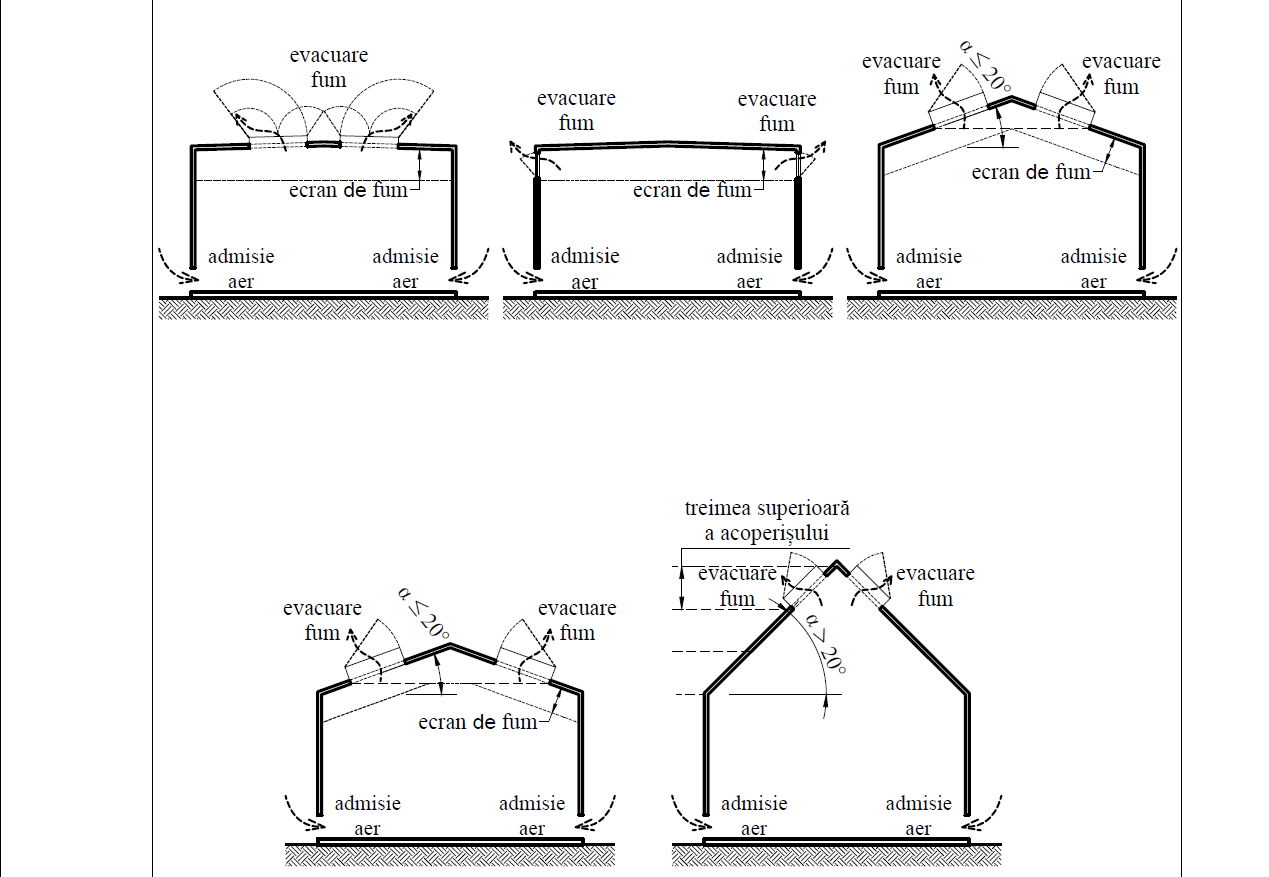 Figura 12 - Dispozitive (guri) pentru evacuarea fumului în caz de incendiuDispozitiv (gură) pentru admisia aerului în caz de incendiu - gol permanent deschis sau închis cu dispozitiv de protecţie care se deschide automat în caz de incendiu, fiind prevăzut şi cu acţionare manuală, practicat în partea inferioară a închiderilor perimetrale ale încăperii din care se evacuează fumul (pereţii exteriori), fiind dispus cât mai aproape de pardoseală (practicat în treimea inferioară, conform Figura 13).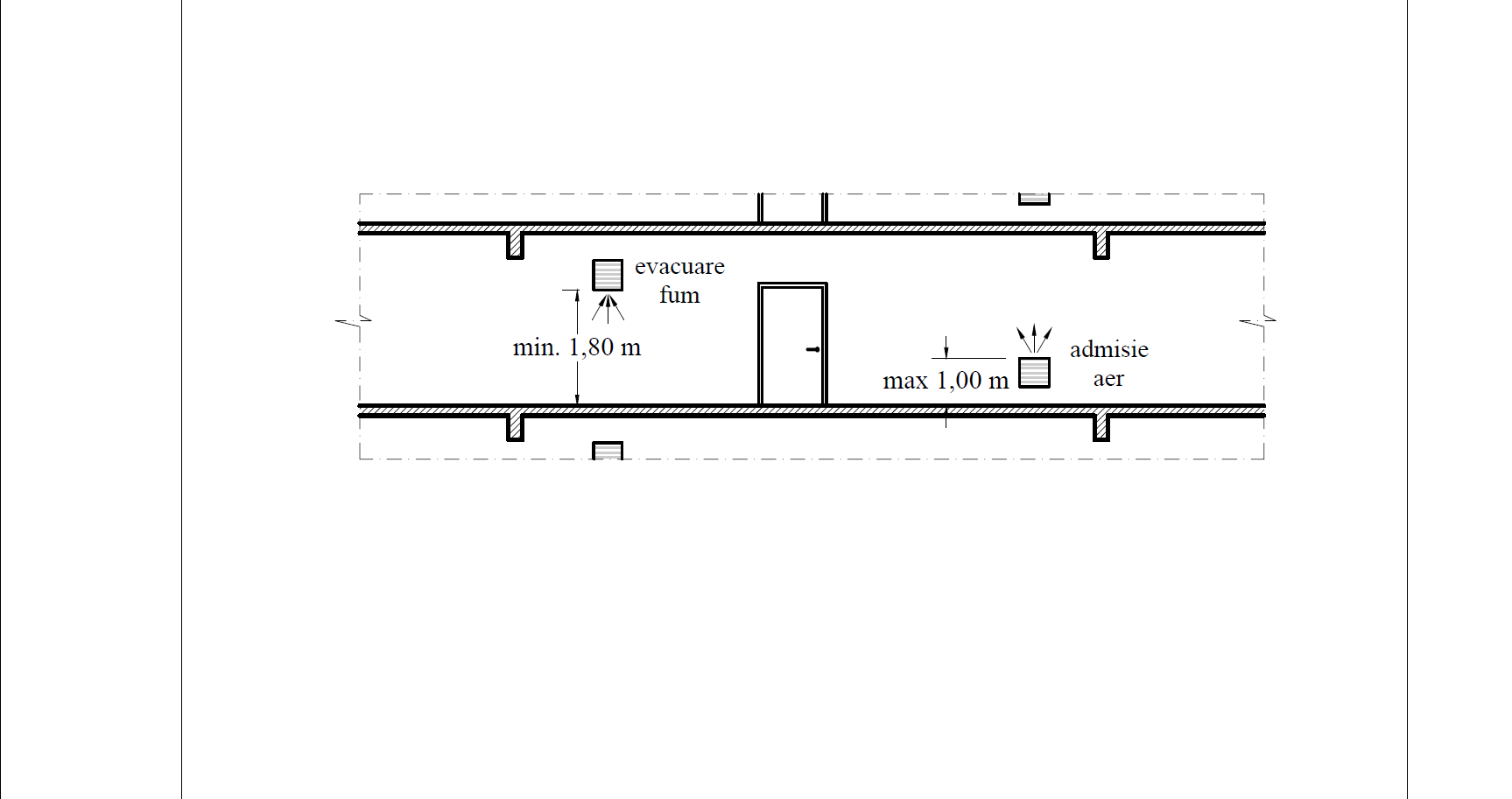 Figura 13 - Dispozitiv (gură) pentru pentru admisia aerului în caz de incendiu și pentru pentru evacuarea fumului în caz de incendiuNotă Figura 14: Amplasarea dispozitivelor pentru pentru admisia aerului (în treimea inferioară, la max 1,00 m față de statul finit al pardoselii) în caz de incendiu și pentru pentru evacuarea fumului în caz de incendiu din Figura 14 se utilizează pentru spatii/încăperi cu înălțimea liberă de maxim 3,00 m. Pentru cele cu înălțimea mai mare de 3,00 m dispozitivele pentru admisia aerului în caz de incendiu se amplasează în treimea inferioară iar cele pentru evacuarea fumului în caz de incendiu se amplasează în treimea superioară, raportat la înălțimea spațiului/încăperii.Elemente structurale - elemente portante ale unei construcții, care asigură stabilitatea acesteia în caz de incendiu.Element pentru construcţii - parte integrantă a unei construcţii (planşee, pereţi, grinzi, stâlpi, uşi şi treceri, fațade, etc.)Element de separare - barieră materială destinată să reziste la propagarea incendiului de la o parte a barierei pe partea opusă.Perete de separare a compartimentelor de incendiu (perete antifoc) - element vertical de separare a două construcţii sau porţiuni ale uneii construcţii, alcătuit cu materiale clasa de reacţie la foc A1 sau A2s1d0, conceput şi realizat astfel încât să asigure rezistenţa la foc normată minimum REI 180 sau EI-M 180(include și rezistența la acțiuni orizontale care se manifestă pe durata incendiului în gruparea de încărcări specifică acestei situații de proiectare), împiedicând propagarea focului dincolo de perete în cazul prăbuşirii structurii pe una din părţile peretelui de separare.Planșeu de separare a compartimentelor de incendiu (planșeu antifoc) - element orizontal sau inclinat de separare a două porţiuni de construcţie,  realizat din materiale clasa de reacţie la foc A1 sau A2s1d0, conceput şi realizat astfel încât să asigure rezistenţa la foc normată minimum REI 120.Perete sau planşeu rezistent la foc - element al construcţie, vertical/orizontal sau înclinat, având rezistenţa la foc cel puţin egală cu nivelul normat (funcţie de rolul de protecţie la foc pe care îl are).Perete sau planşeu rezistent la explozie - element de construcţie vertical, orizontal sau înclinat, realizat din materiale fără goluri interioare, clasa de reacţie la foc A1, (cu exceptiile prevăzute de către normativ în capitolele dedicate ”exploziei”), alcătuit şi dimensionat astfel încât să reziste la presiunea exploziei volumetrice dintr-un spaţiu închis. Atunci când separă compartimente de incendiu, elementele trebuie să îndeplinească și condiţiile normate de rezistenţă la foc.Element de construcţie rezistent la explozie – produse certificate conform Directivei 2014/34/UE – ATEX .Explozie (volumetrică) – expansiune bruscă a unui gaz care poate rezulta dintr-o reacţie rapidă de oxidare sau de descompunere, cu sau fără creştere de temperatură.Notă: Perete rezistent la explozie poate fi considerat (în lipsa altor calcule) un perete alcătuit din materiale care la lovire nu produc scântei, respectiv un perete din beton armat minimum B 200 (clasa C12/15), cu grosimea de minimum 15 cm, cu un procent de armare de cel puţin 0,1%, sau din cărămidă roşie plină, armat cu plasă sudată de oțel pe ambele fețe, cu grosime de 37,5 cm și mortar marca M 25.Perete portant - element de construcţie vertical cu rol structural.Perete neportant - element de construcţie vertical sau înclinat, fără rol structural.Element de vitraj izolant - ansamblu constituit din cel puțin două panouri de sticlă, separate de una sau mai multe baghete-distanțier, sigilate ermetic de-a lungul perimetrului, stabil și rezistent din punct de vedere mecanic. Panourile de sticlă pot fi de tip monolitic sau de tip stratificat, acestea din urmă fiind alcătuite din cel puțin două panouri de sticlă lipite între ele cu una sau mai multe folii speciale.Element de vitraj simplu - panou format dintr-o sticlă de tip monolitic sau de tip stratificat.Evacuare - o acţiune efectuată pentru a ajunge la un refugiu sigur sau într-o zonă de securitate;Refugiu sigur - amplasament temporar care asigură protecție la un pericol imediat datorat efectelor incendiului (conform Figura 14); Notă: De exemplu, un loc în care o persoană într-un fotoliu rulant poate aştepta ajutoare într-o securitate relativă. De asemenea, poate fi o zonă de aşteptare în clădirile înalte, foarte înalte sau cu persoane care nu se pot evacua singure (conform definiție), care lasă persoanelor şansa de a se odihni înainte de a continua evacuarea lor spre o zonă de securitate (sau de a aștepta echipele de salvare pentru a le evacua catre o zona de siguranță); 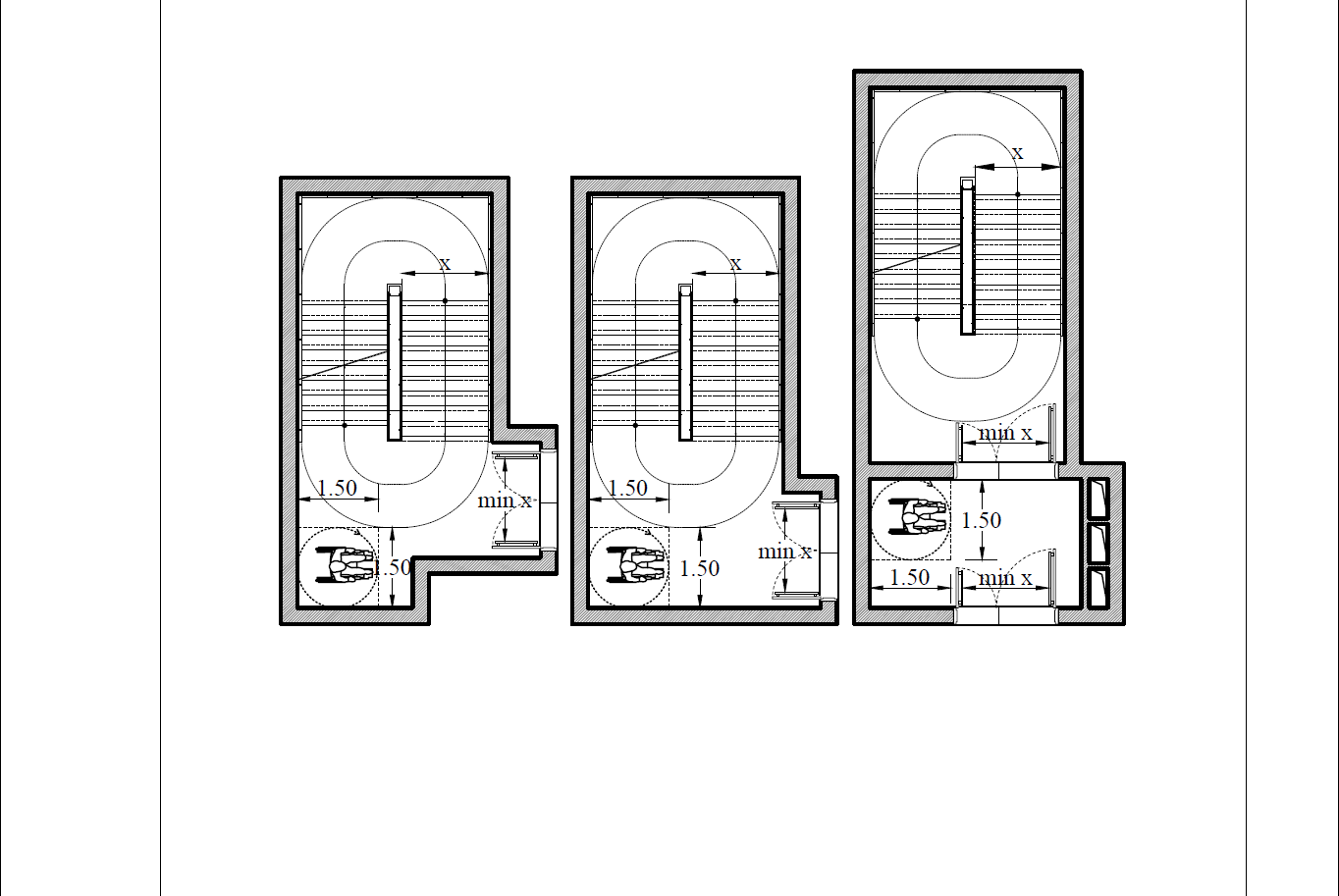 Figura 14 - Refugiu sigur (reprezentat printr-un punct de staționare a persoanelor cu dizabilitati, fiind o zonă de securitate relativă de amplasare temporară a acestora)Amplasare în scara de evacuare (varianta a și varianta b) sau în încaperea tampon ventilată în suprapresiune (varianta c).Zonă de securitate la incendiu  - zonă fără pericol datorat unui incendiu în desfășurare și din care este posibilă deplasarea liberă fără expunere la efectele acestuia. În general, în cazul unui incendiu într-o clădire, zona de securitate este un loc în afara clădirii.Zonele protejate din interiorul unei clădiri pot fi considerate zone de securitate relativă înainte de evacuarea din clădire.Lungime cale de evacuare (evacuare în caz de incendiu) - distanță care trebuie parcursă, ocolind elementele de mobilier sau alte obstacole de o persoană de la un punct oarecare dintr-o construcție până la cea mai apropiată ieșire în exterior, încăpere tampon protejată, degajament protejat sau scară de evacuare. Lungimea căii de evacuare se calculează în axul traseului parcurs de la punctul de plecare al utilizatorului până la cea mai apropiată uşă de evacuare (conform Figura 15). Prin axul traseului parcurs se înțelege prin axul căilor de evacuare pe circulații comune orizontale și verticale (scări) precum și prin axul circulațiilor funcționale interioare din încăperi sau spații tip open space (ocolind obiecte de mobilier sau alte obstacole).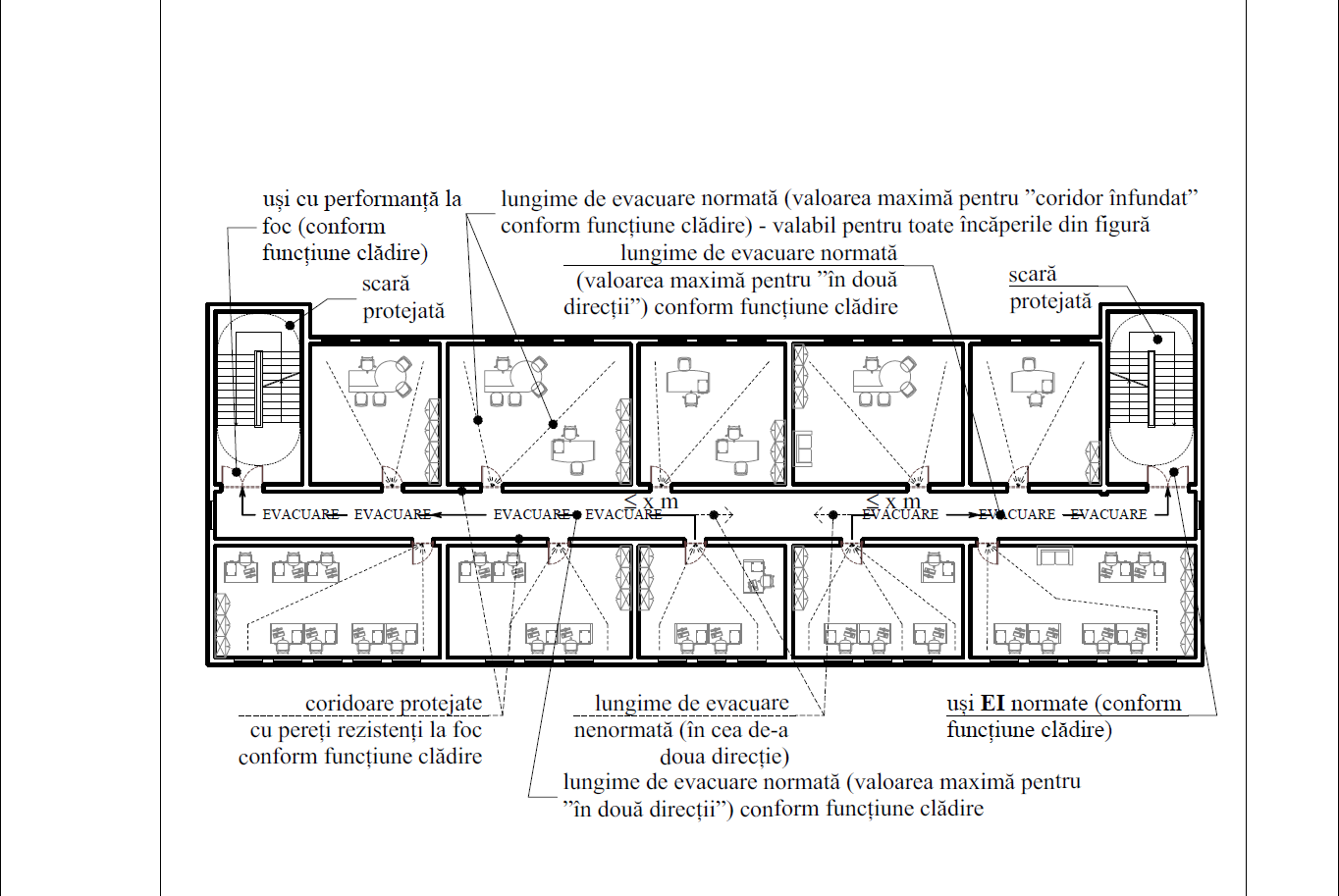 Varianta a) - Lungimi de evacuare la clădiri cu înălțime obișnuită în interiorul încăperilor prin axul circulațiilor funcționale interioare (ocolind obiecte de mobilier sau alte obstacole) și lungimi pe circulații comune orizontale (în axul căii de evcuare)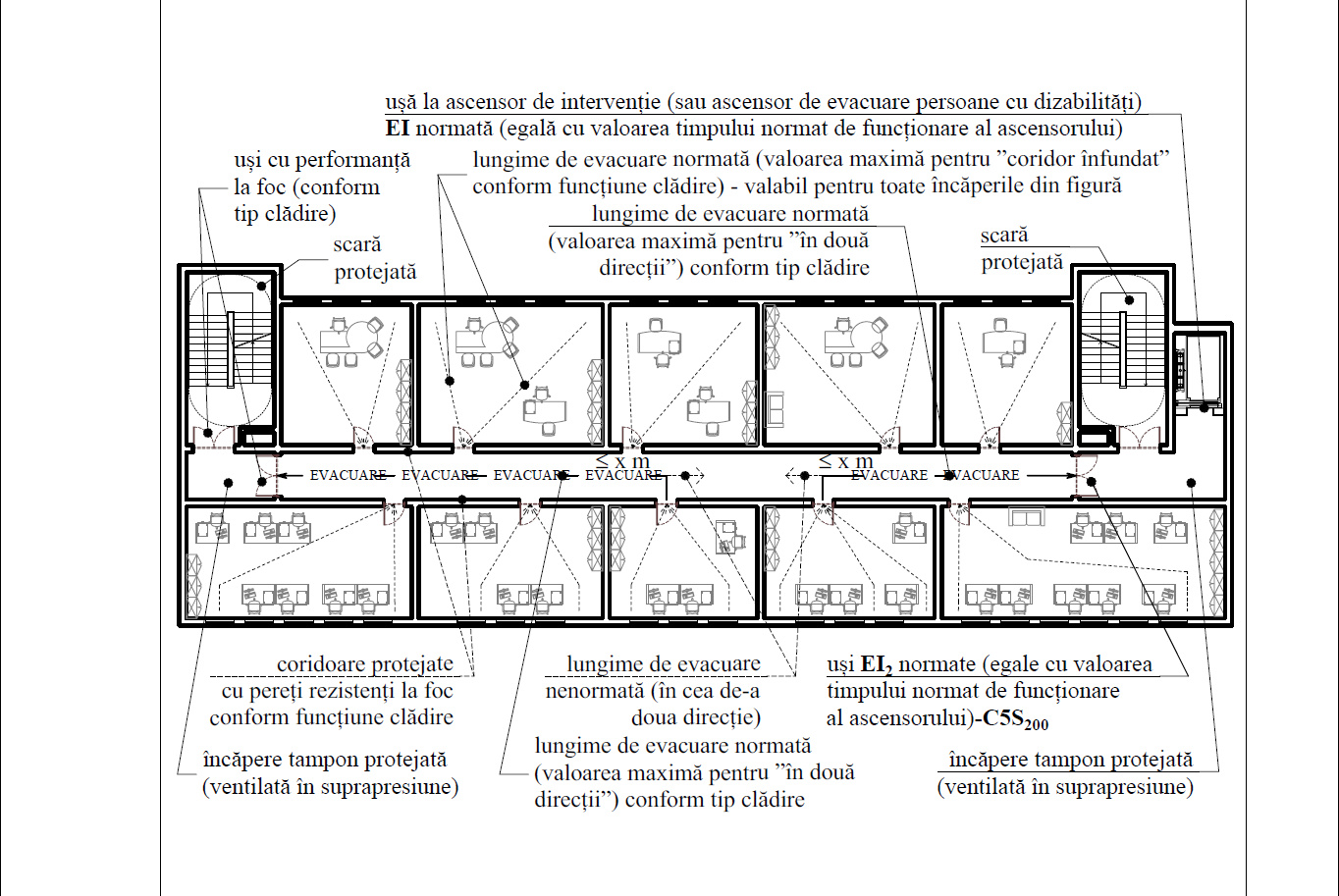 Varianta b)  - Lungimi de evacuare la clădiri înalte sau foarte înalte în interiorul încăperilor prin axul circulațiilor funcționale interioare (ocolind obiecte de mobilier sau alte obstacole) și lungimi pe circulații comune orizontale (în axul căii de evcuare)Notă la Figura 15 Varianta a) și Varianta b): liniile punctate din interiorul încăperilor reprezintă lungimea de evacuare normată (valoarea maximă pentru o direcție/ ”coridor înfundat”) conform funcțiune sau tip clădire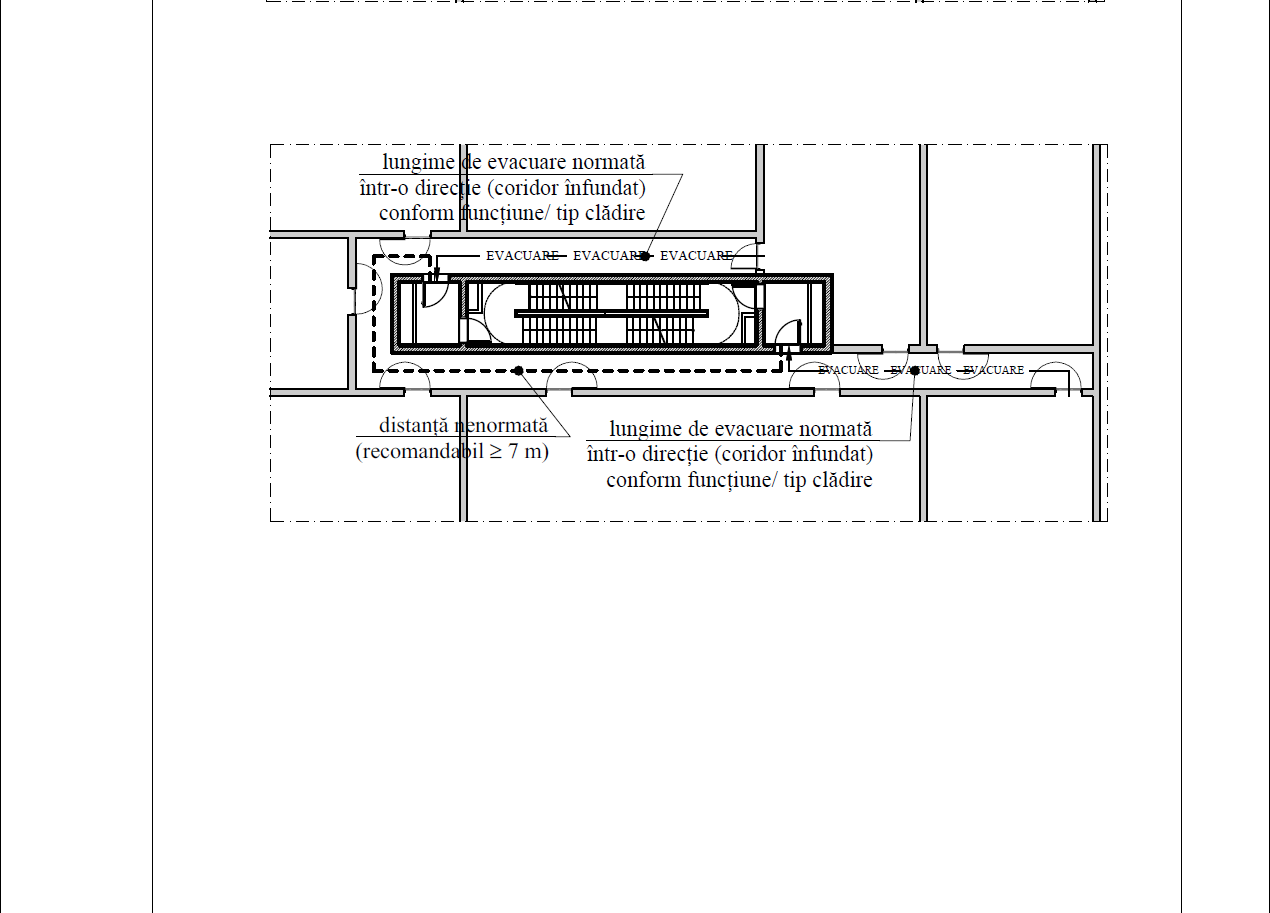 Varianta c) - Lungimi de evacuare în situația de ”coridor înfundat” (coridoarele sunt prevăzute cu pereți rezistenți la foc)Note la Figura 15, varianta c): 1) În cazul încăperilor delimitate de elemente de separare (perete) cu performanțe de rezistență la foc și doar în condițiile în care în interiorul încaperii nu se depășeste lungimea stabilită pentru evacuarea într-o direcție (lungime de coridor înfundat), lungimea căii de evacuare se măsoară de la ușa de acces din elementul de separare (perete) cu performanțe de rezistență la foc către circulațiile comune orizontale. În cazul coridoarelor înfundate, pentru construcțiile la care sunt obligatorii două căi de evacuare, pentru încăperile delimitate de elemente de separare (perete) cu performanțe de rezistență la foc, lungimea căii de evacuare, măsurată de la ultima ușă a încăperii de la care se evacuează utilizatorii până la cea mai apropiată ieșire (ușa scării, a degajamentului protejat sau a a încaperii tampon protejată de acces la cea mai apropiată scară de evacuare ori o la o ușă/ ieșire direct în exterior), trebuie sa fie maximul valorii stabilite de normativ pentru o directie. Lungimea de evacuare în cazul coridoarelor înfundate până la cea de a doua ieșire (ușa scării, a degajamentului protejat sau a a încaperii tampon protejată de acces la cea mai apropiată scară de evacuare ori o la o ușă/ ieșire direct în exterior) nu este normată. De asemenea, distanța dintre ușile de evacuare prevăzute între cele două scări de evacuare în foarfecă nu este limitată (se recomandă ca aceasta să fie≥ 7 m), fiind generată de configurațiile ușilor de acces în spațiile pe care le deservește calea de evacuare.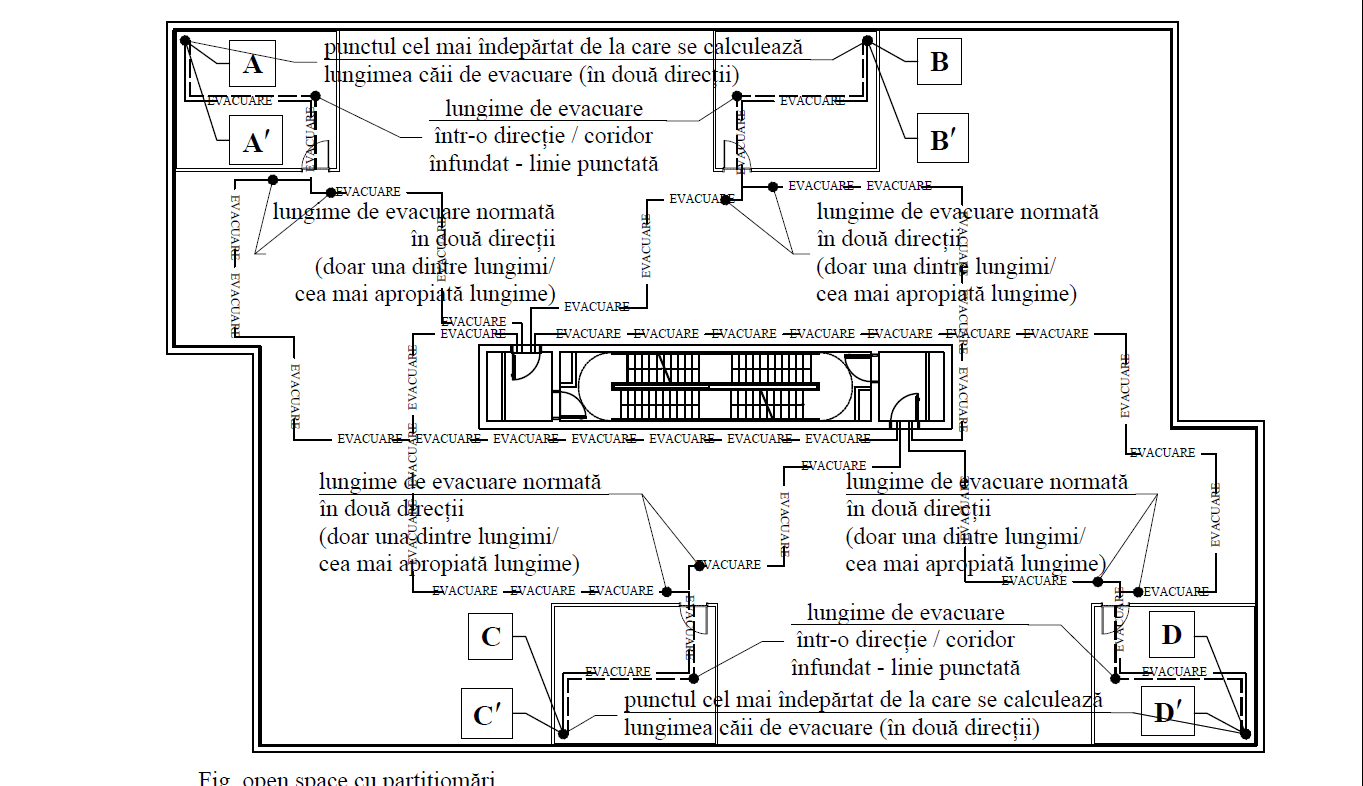 Varianta d1) - Lungimi de evacuare în spații ”open space” prevăzute cu partiții fără rezistență la foc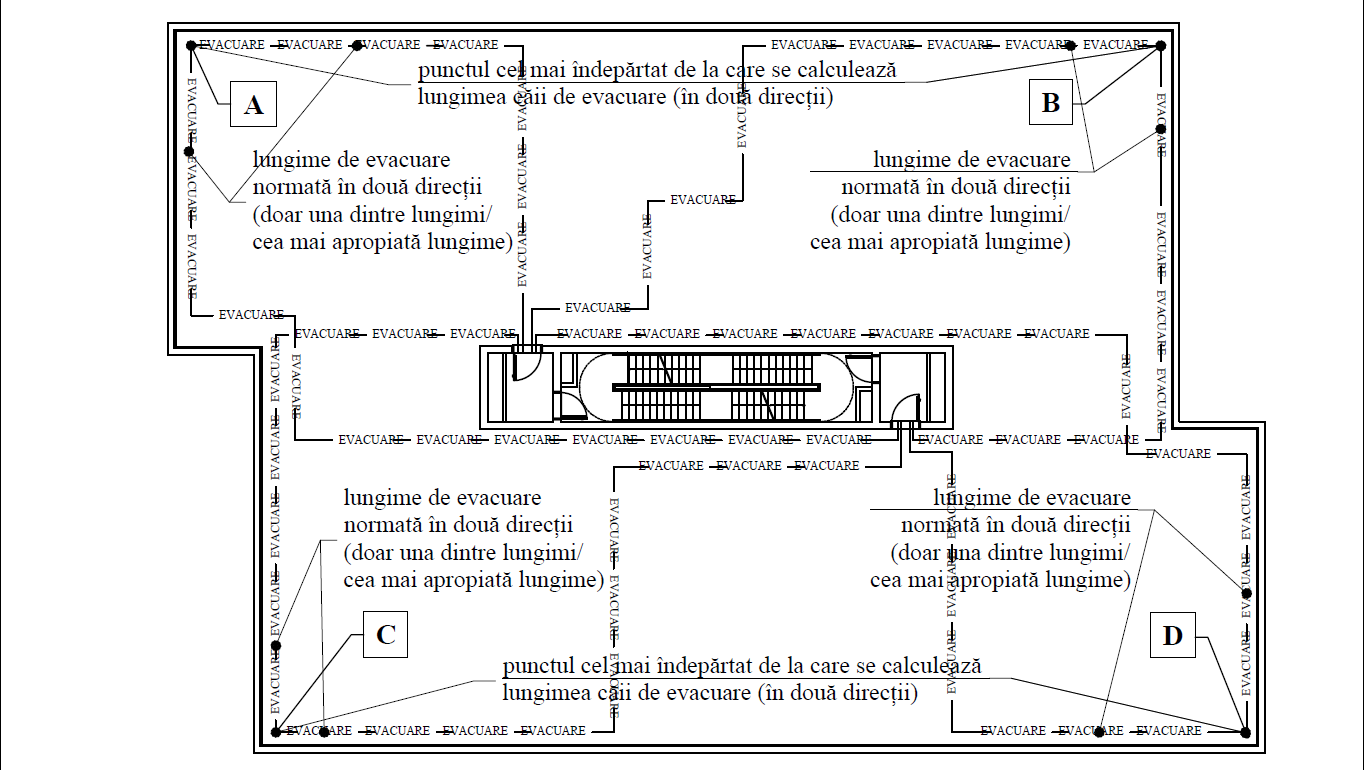 Varianta d2) - Lungimi de evacuare în spații ”open space” nepartiționate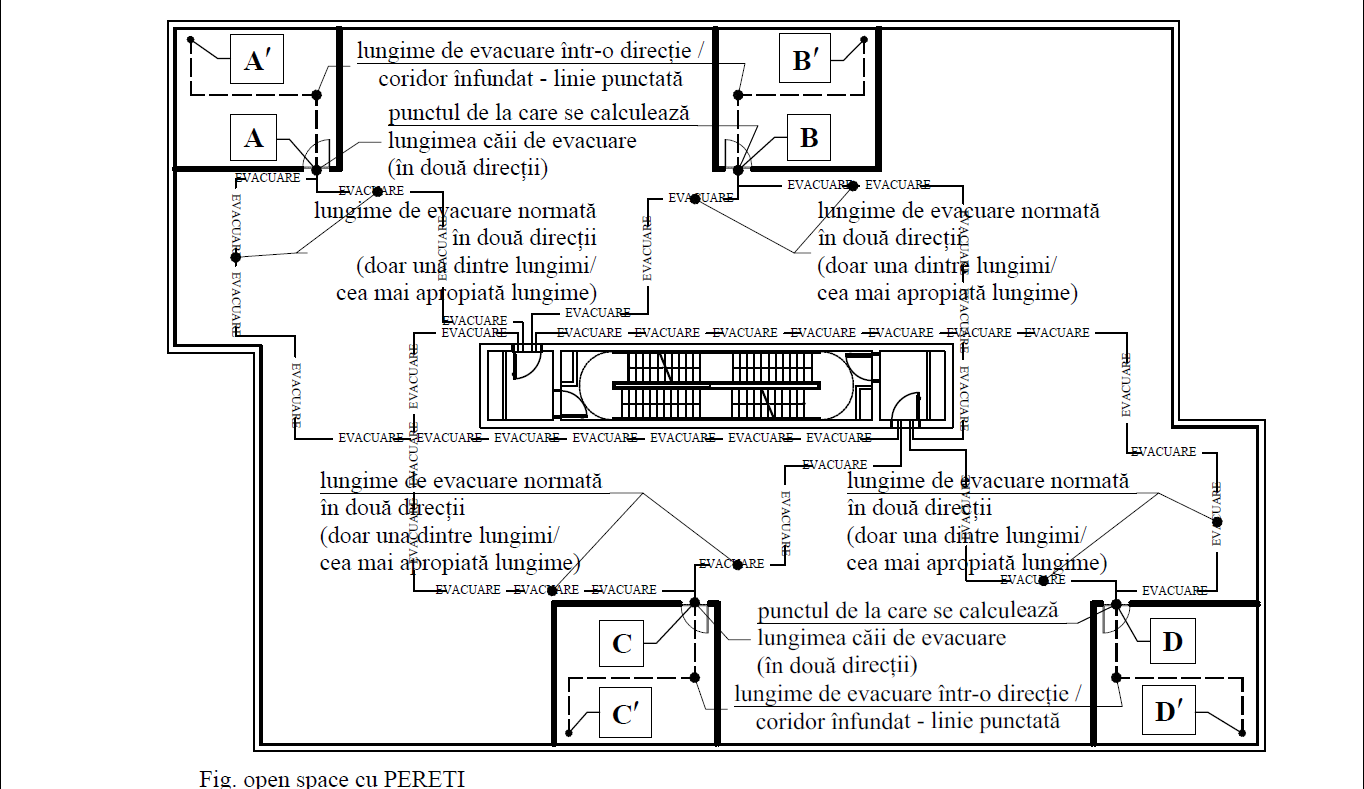 Varianta d3) - Lungimi de evacuare în spații ”open space” prevăzute cu partiții cu rezistență la focNote la Figura 15, varianta d1), d2) și varianta d3): În cazul încăperilor care au în componență spatii nedelimitate de elemente de separare cu performanțe la foc (compartimentate cu mobilier și/sau parapete, panouri opace sau vitrate care generează plenum nepartiționat sau pardoseală supraînălțată continuă), în interiorul cărora nu se depașește lungimea de coridor înfundat, lungimea căii de evacuare se calculează pornind de la punctul cel mai îndepărtat (la maximum 40 cm față de perete sau potrivit planului de mobilare) al spaţiilor nedelimitate până la intrarea în cel mai apropiat spațiu protejat (încapere tamon protejată, degajament protejat, scară de evacuare, etc.) sau până la cea mai apropiată ieșire în exterior. Lungimea căii de evacuare, măsurată de la punctul cel mai îndepărtat (la maximum 40 cm față de perete sau potrivit planului de mobilare) al spatiilor nedelimitate de elemente de separare cu performanțe la foc prin care se evacuează utilizatorii până la cel mai apropiat spaţiu protejat (încapere tamon protejată, degajament protejat, scară de evacuare, etc.) sau până la cea mai apropiată iesire în exterior, să fie maximul valorii stabilite de normativ pentru 2 directii, atunci cand acestea sunt necesare. Pentru spațiile de tip open space se recomandă să se asigure minimum două căi de evacuare distincte și independente, inclusiv atunci când se folosesc partiții, situație în care partițiile fără performanță la foc se dispun la minimum 1.80 m de pereții rezistenți la foc aferenți nodurilor de circulație.Figura 15 - Lungimi de evacuareTimp de evacuare - interval de timp care se scurge între declanşarea alarmei de incendiu emisă către utilizatori și momentul în care utilizatorii unei părţi specificate din clădire sau a întregii clădiri sunt capabili să pătrundă într-o zonă de securitate;Mijloace de evacuare - mijloace constructive (structurale sau independente de structura clădirii) prin care sunt amenajate căi destinate a fi sigure, permiţând persoanelor să se deplaseze dintr-un punct în altul al unei construcţii până la o zonă de securitate;Factor de secțiune (pentru un element metalic) - este raportul dintre aria suprafeței expuse la foc pe unitatea de lungime și volumul elementului metalic pe unitatea de lungime Pentru un element metalic a cărui suprafață nu este expusă direct la acțiunea focului, factorul de secțiune este raportul dintre suprafața interioară pe unitatea de lungime a învelișului expus la foc și volumul elementului metalic pe unitatea de lungime.- Temperatura critică a elementului structural metalic - pentru un anumit nivel de încărcare* temperatura critică este temperatura corespunzătoare cedării elementului structural (în ipoteza unei distribuții uniforme a temperaturii pe elementul metalic.- Factor de masivitate (m-1) – raportul dintre perimetrul profilului metalic si aria sectiuniiNote: * - se referă la combinația de încărcări corespunzătoare situației accidentale, care include acțiunea foculuiTemperatura funcție de factorul de secțiune se calculează astfel:- Pentru structură de oțel interioare neprotejate - conform 4.2.5.1 din Eurocod 1993-1-2:2006 unde factorul de secțiune Am/V pentru elemente de oțel neprotejate se calculează conform tabel 4.2 din Eurocod 1993 -1-2:2006;- Pentru structură interioară din oțel protejată cu un material de protecție la foc - conform 4.2.5.2 din Eurocod 1993-1-2:2006 unde factorul de secțiune Ap/V pentru elementul de oțel izolat prin materialul de protecție se calculează conform tabel 4.3 din Eurocod 1993-1-2:2006;- Pentru elemente structurale interioare din oțel protejate prin ecrane termice - conform 4.2.5.3 din Eurocod 1993-1-2:2006;- Pentru elemente structurale exterioare din oțel - conform 4.2.5.4 din Eurocod 1993-1-2:2006.Faţadă - închidere perimetrală a construcţiei - elemente de construcţie, cu excepţia acoperişului, care alcătuiesc anvelopanta clădirii şi o izolează pe aceasta faţă de exterior.Faţadă dublă („double skin” -construcţie alcătuită dintr-un înveliş interior și unul exterior cu un spaţiu de aer intermediar, ventilat, concepută astfel încât să îndeplinească rolul unui perete cortină. Fațadele duble sunt de mai multe tipuri, în functie de sistemul de ventilare al spațiului de aer intermediar (mecanic, natural sau mixt) și de compartimentare al acestuia (conform Figura 16).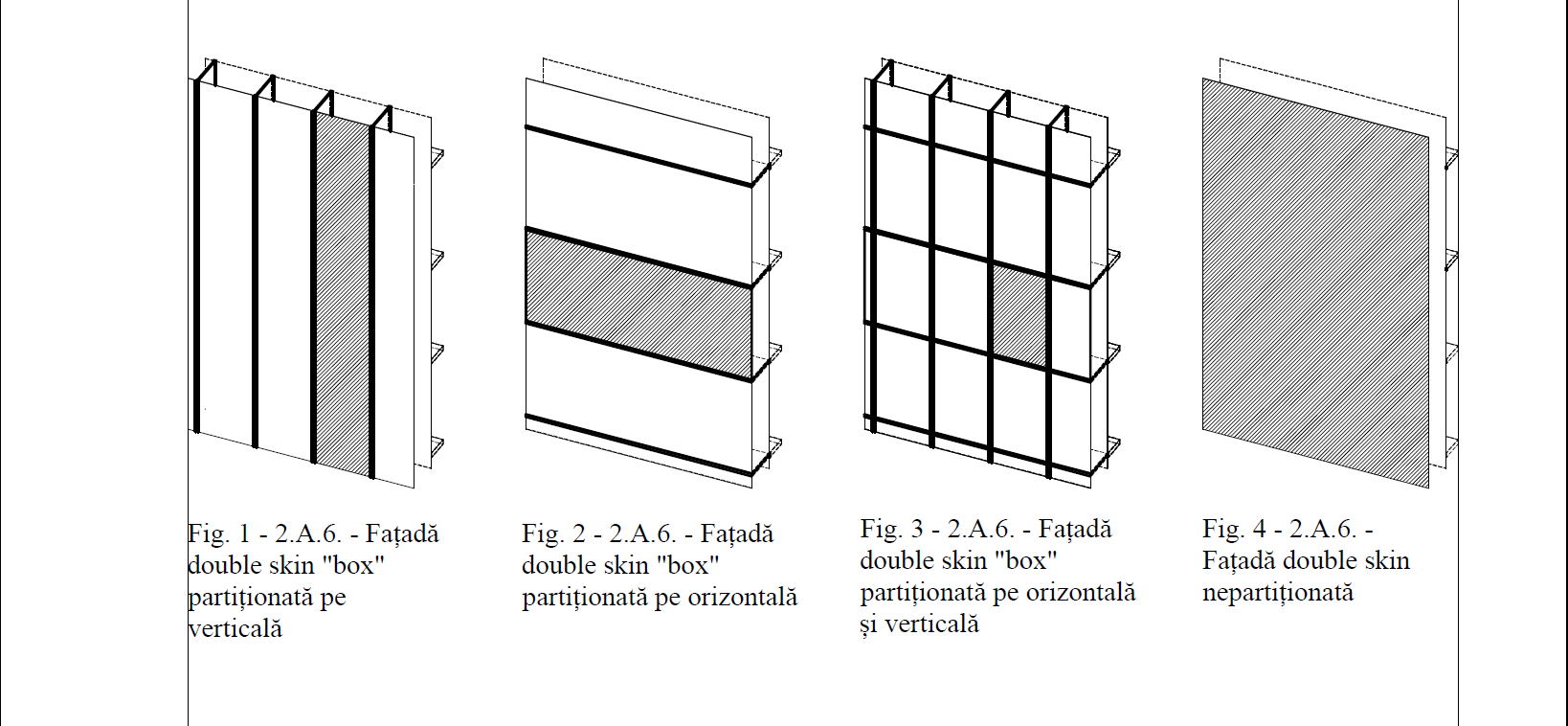 Figura 16 - Faţade duble (cu două foi de sticlă / „double skin”) - tipuriFațada neventilată (fațadă cu alcătuire neventilată) - partea exterioară a unui perete de închidere exterior, constând dintr-un sistem de închidere perimetrală cu alcatuire neventilată (compact sau cu strat de aer neventilat).Faţadă ventilată (faţadă cu alcătuire ventilată) - sistem de faţadă în care finisajul are alcătuire ventilată. Una dintre componentele sistemului de finisare este prevazută cu o lamă de aer (slab sau puternic) ventilată natural. Lama de aer este amplasată între faţa exterioară a peretelui suport sau a stratului termoizolant (dacă acesta există) şi faţa interioară a elementului de construcţie aflat între stratul de aer ventilat şi atmosfera exterioară (structură care poate fi sau nu termoizolată, faţa exterioară putând fi opacă sau vitrată).Perete de închidere la exterior - element de construcție structural sau nestructural, realizat din zidarie, beton, pe structuri ușoare metalice, lemn, tablă cutata, panouri sandwich din tablă cutată și termoizolație etc. (perete exterior - perete care formează anvelopa exterioară a unei construcţii, inclusiv elemente vitrate, care poate fi expus separat la un foc din interior sau exterior - Conform SR EN 13501-2; SR EN 1364-1 și SR EN 1365-1)                                                                                                                                                                                                                                                                                                                                                                                                                                                                                                                                                                                                                                                                                                                                                                                                                                                                                                                                                                                                                                                                                                                                                                                                                                                                                                                                                                                                                                                                                                                                                                                                                                                                                                                                                                                                                                                                                                                                                                                                                                                                                                                                                                                                                                                                                                                                                                                                                                                                                                                                                                                                                                                                                                                                                                                                                                                                                                                                                                                                                                                                                                                                                                                                                                                                                                                                                                                                                                                                                                                                                                                                                                                                                                                                                                                                                                                                                                                                                                                                                       Ghenă - canal vertical închis în construcţie destinat instalaţiilor (conducte, cabluri, tubulaturi, etc.).Incendiu (termen general) - proces de ardere caracterizat prin emisie de căldură şi de efluenţi ai incendiului și în general însoțit de fum, flăcări, incandescenţă sau de o combinaţie a acestor elementeIncendiu (necontrolat) - ardere autoîntreţinută care nu a fost deliberat organizată pentru a produce efecte utile şi a cărei propagare în timp şi spaţiu nu este controlatăIncendiu generalizat - fază în care ansamblul materialelor combustibile sunt implicate într-un incendiu;  stare de ardere cu flacără a tuturor materialelor combustibile pe durata unui incendiu.”Flashover” / Inflamare generalizată<moment al incendiului> - trecere la faza de ardere generalizată a suprafeţei tuturor materialelor combustibile expuse la un incendiu într-o incintăClasificare a incendiilor - sistem standardizat de clasificare a incendiilor în funcţie de natura combustibilului. Există şase clase de incendii:- Clasa A: incendiu care implică materiale solide, în general de natură organică, a căror ardere are loc în mod normal cu formarea de jar incandescent;- Clasa B : incendiu care implică lichide sau solide lichefiabile;- Clasa C: incendiu care implică gaze;- Clasa D: incendiu care implică metale;- Clasa E: incendiu care implică pericole de origine electrică (În SR EN 2 nu este menţionată clasa E);- Clasa F: incendiu care implică uleiuri sau grăsimi pentru gătitEfluenți ai incendiului - totalitatea gazelor și aerosolilor, inclusiv particule în suspensie, degajate prin ardere sau piroliză și emise și difuzate în mediu;Fum - parte vizibilă a efluenților incendiului;Flacără - propagare rapidă, autoîntreținută și subsonică a arderii într-un mediu gazos, în general însoțită de emisie de lumină;Incombustibil -material sau produs incapabil să ardă în condiţii specificate.combustibil, adjectiv - capabil de a fi aprins și de a arde combustibil, substantiv - obiect capabil de a iniția o ardere Notă 1: În decursul normativului sunt considerate materiale sau produse incombustibile cele care au clasa de reacție la foc A1 sau A2-s1d0.Notă 2: Materialele sau produsele capabile să ardă în condiţii specificate (în decursul normativului fiind considerate materiale sau produse combustibile) au clasa de reacţie la foc diferită de A1 sau A2-s1d0.Inflamabilitate - aptitudine a unui material sau produs, de a arde cu flacără în condiţii specificate .Inflamabil - material sau produs capabil să ardă cu flacără în condiţii specificate.Neinflamabil - incapabil de a arde cu flacără în condiţii specificateÎncăpere - unitate specifică construcțiilor, delimitată de pereți și planșee cu performanţe de comportare la foc prevăzute în normativ funcţie de destinaţia acesteia și/sau riscul de incendiu; Încăpere tampon - încăpere de protecţie a golurilor de circulaţie funcţională şi de evacuare din pereţi, astfel conformată, alcătuită și echipată, încât să corespundă rolului pe care îl are în caz de incendiu (Figura 17). Încăperile tampon trebuie prevăzute cu unul din următoarele sisteme:i. cu sisteme mecanice de evacuare a fumului și a gazelor fierbinți (admisie mecanică de aer și evacuare mecanică de fum) ;ii. cu sisteme cu presiune diferențială (SPD) (în suprapresiune) - în conformitate cu standardele SR EN 12101-6 - Sisteme pentru controlul fumului și gazelor fierbinți. Partea 6: Specificații pentru sisteme cu presiune diferențială. Kituri și SR EN 12101-13 - Sisteme pentru controlul fumului și gazelor fierbinți. Partea 13: Sisteme cu presiune diferențială (SPD). Metode de proiectare și de calcul, instalare, încercări în vederea recepției, încercări periodice și mentenanță, încăperile tampon se echipează cu sisteme cu presiune diferențială în conformitate cu prevederile acestor standarde 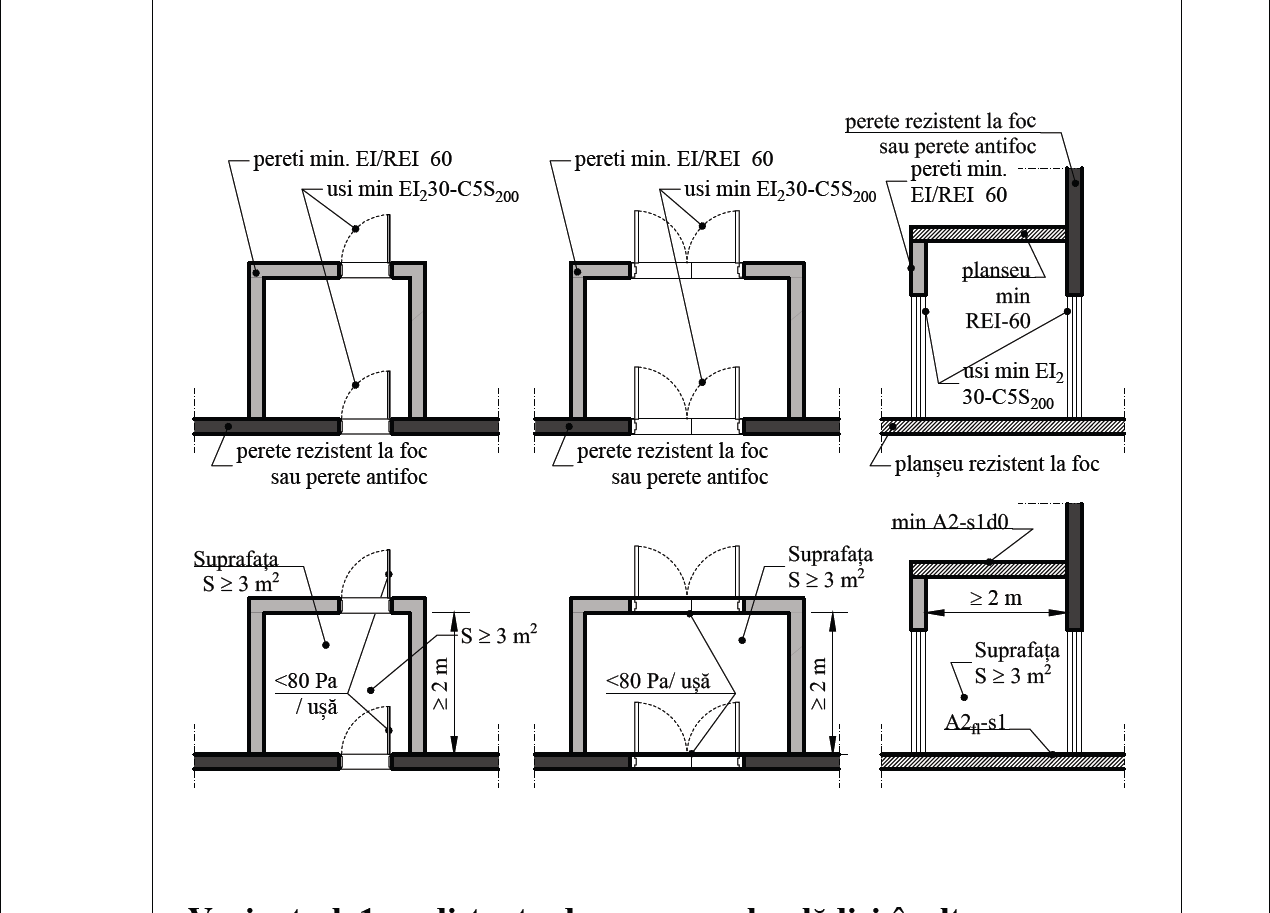 Figura 17 - Încăpere tampon protejatăÎncăperi cu aglomerări de persoane - încăperi sau grup de încăperi care comunică direct între ele prin goluri neprotejate în care se pot afla simultan cel puţin 50 de persoane, fiecăreia din acestea revenindu-i o arie de pardoseală de maximum 4 m2.Învelitoare - element component exterior al acoperişurilor tip şarpantă sau terasă, cu rol de asigurare a etanşeităţii construcţiei faţă de intemperii (hidroizolaţie). Învelitoarea poate fi continuă (din produse aplicate prin lipiri/suduri, realizate cu membrane hidroizolante, bituminoase, cu suprapunerile sudate, etc.); semicontinuă (din produse montate prin suprapuneri sau prin îmbinări, realizate din foi metalice plane, îmbinate prin falţ şi din panouri metalice profilate şi panouri prefabricate, termoizolate, cu suprapunerile etanşe); discontinuă (din materiale/produse pozate şi montate prin suprapuneri). Învelitorile pot fi plane (la terase plate); cu pantă (într-o apă, în shed, în două ape) sau cu pantă constantă (conice, etc.) sau cu pantă variabilă (forme de cilindru, cupolă, elipsoid, suprafețe riglate,etc., forme evazate)Limitarea propagării incendiilor - ansamblul măsurilor constructive și al echipării cu instalaţii de protecţie împotriva incendiilor, prevăzute pentru împiedicarea extinderii incendiului pe durate normate de timp, în interiorul construcţiei sau în afara acesteia.Mansardă - spaţiu construit (realizat funcțional conform reglementării specifice) sau amenajat funcţional situat între ultimul planşeu utilizat pentru diferite destinații al clădirii şi acoperişul în pantă (sau a podului neamenajat), care asigură respectarea cerinţelor de siguranță (securitate) şi confort corespunzătoare utilizării specifice. Numărul de niveluri al mansardei se include în numărul de niveluri supraterane ale construcţiei și se ia în calcul la determinarea nivelului de stabilitate la incendiu al construcţiei.Notă: atunci când la ultimele niveluri ale mansardei sunt locuinţe de tip duplex sau triplex, la stabilirea înălţimii construcţiei se ia în considerare numai nivelul de acces la acestea din circulaţiile comune orizontale ale clădirii, nivel de acces care determină numărul de niveluri și/sau încadrarea în clădire înaltă sau în clădire cu înălţime obişnuită. Se admite ca un singur nivel să fie constituit tip duplex sau tip triplex cu acces conform alineatului precedent, cele două niveluri la tip duplex sau cele trei niveluri la triplex fiind considerate un singur nivel, reprezentând ultimul nivel al construcţiei. Daca nivelurile de acces la locuinţele de tip duplex sau triplex se află la alte niveluri faţă de cel precizat anterior, la stabilirea înălţimii construcţiei se iau în considerare toate nivelurile din care sunt constituite locuinţele de tip duplex sau triplex. Material - substanţă unică de bază sau amestec uniform distribuit de substanţe, de exemplu metal, piatră, lemn, beton, vată minerală cu liant uniform distribuit sau polimeri (din care este constituit un produs). Component substanţial - material care constituie o parte semnificativă dintr-un produs neomogen. Este considerat un component substanţial un strat cu masa/unitatea de suprafaţă  1,0 kg/m2 sau cu o grosime  1,0 mmComponent nesubstanţial - material care nu constituie o parte semnificativă dintr-un produs neomogen. Este considerat un component nesubstanţial un strat cu masa/unitatea de suprafaţă  1,0 kg/m2 și o grosime  1,0 mm. Două sau mai multe straturi nesubstanţiale adiacente (adică fără niciun component(e) substantial(e) între straturi) sunt considerate ca un singur component nesubstanţial atunci când îndeplinesc împreună cerinţele aplicabile unui strat care constituie un component nesubstanţial.Component nesubstanţial interior - component nesubstanţial care este acoperit pe ambele feţe de cel puţin un component substanţial;Component nesubstanţial exterior - component nesubstanţial care nu este acoperit de un component substanţial, pe una din feţe .Material compozit- asociere structurată a două sau mai multe materiale distincte. Material combustibil, material capabil să fie aprins și să ardăMaterial polimeric - material compus din molecule de mari dimensiuni constituite din unităţi chimice mai mici, repetitive, legate între ele, numite polimeri. Un polimer este o moleculă de mari dimensiuni constituită din numeroase unităţi chimice mai mici, repetitive, legate între ele, numite monomeri. Unii polimeri sunt naturali, alţii sunt sintetici.Substrat - material care este utilizat imediat sub produsul despre care se cer informaţii (ex: pentru pardoseală, este solul pe care aceasta este montată sau de materialul care reprezintă acest sol). Substrat standardizat - material care este reprezentativ pentru substratul utilizat în condiţiile de utilizare finală. Mezanin - nivel intercalat între două niveluri care se deosebește de celelalte niveluri fie prin înălțimea liberă mai mică, fie prin lipsa balcoanelor sau a altor ieșinduri în planul fațadelor. Mezaninul se include în numărul de niveluri supraterane ale construcţiei și se ia în calcul la determinarea nivelului de stabilitate la incendiu al construcţiei.Niveluri (etaje) - spații construite supraterane și/sau subterane ale construcției, închise sau deschise, delimitate de planșee. Constituie nivel al construcției supanta a cărei arie este mai mare de 40% din cea a spațiului în care este realizată.  Nivel tehnic - etaj tehnic - spaţiu special construit suprateran sau subteran delimitat de planşee, în care sunt amplasate instalaţii aferente construcției. (de apă, de canalizare, termice, electrice, de ventilare, telefonie etc. şi utilaje şi/sau aparatură aferentă acestora pentru funcţionarea optimă a imobilului în raport cu destinaţia acestuia). Aceste spaţii pot avea compartimentări interioare în funcţie de necesităţile de separare a instalaţiliilor, aparaturii şi protecţiei acesteia. În aceste spaţii nu sunt admise încăperi cu alte funcțiuni (ca de exemplu de locuit, ateliere pentru intervenţii (reparaţii) și nici vestiare sau spaţii de odihnă pentru personalul de întreţinere.nivel tehnic amplasat deasupra nivelului limită normat al constructiei - spaţiu special construit suprateran, delimitat de planşee, aflat deasupra nivelului limită normat al constructiei, ce ocupă maximum 50% din aria construită a nivelului de dedesuptul acestuia nu se ia în considerare la înălţimea construcţiei şi la numărul de niveluri al constructiei. nivel tehnic intermediar - etaj tehnic intermediar - spaţiu special construit suprateran, delimitat de planşee, aflat intermediar intre alte niveluri utilizate ale constructiei, cu înălţime liberă mai mare de 1,80 m și se ia în considerare la înălţimea construcţiei şi la numărul de niveluri al constructiei. c) nivel tehnic subteran - etaj tehnic subteran - spaţiu special construit subteran, delimitat de pereti și planşee, aflat sub ultimul nivel de referinta/ utilizat al constructiei, cu înălţime liberă mai mică de 1,80 m și se ia în considerare la înălţimea construcţiei şi la numărul de niveluri subterane al constructiei. Canivourile și canalele tehnice subterane cu înăltime liberă de maximum 1,80 m nu constituie nivel. Nivel de referinţă - nivelul terenului sau al carosabilului exterior cel mai de jos, accesibil autospecialelor de intervenţie în caz de incendiu la care se face evacuarea utilizatorilor în exterior și accesul forțelor de intervenție în clădire (Figura 18).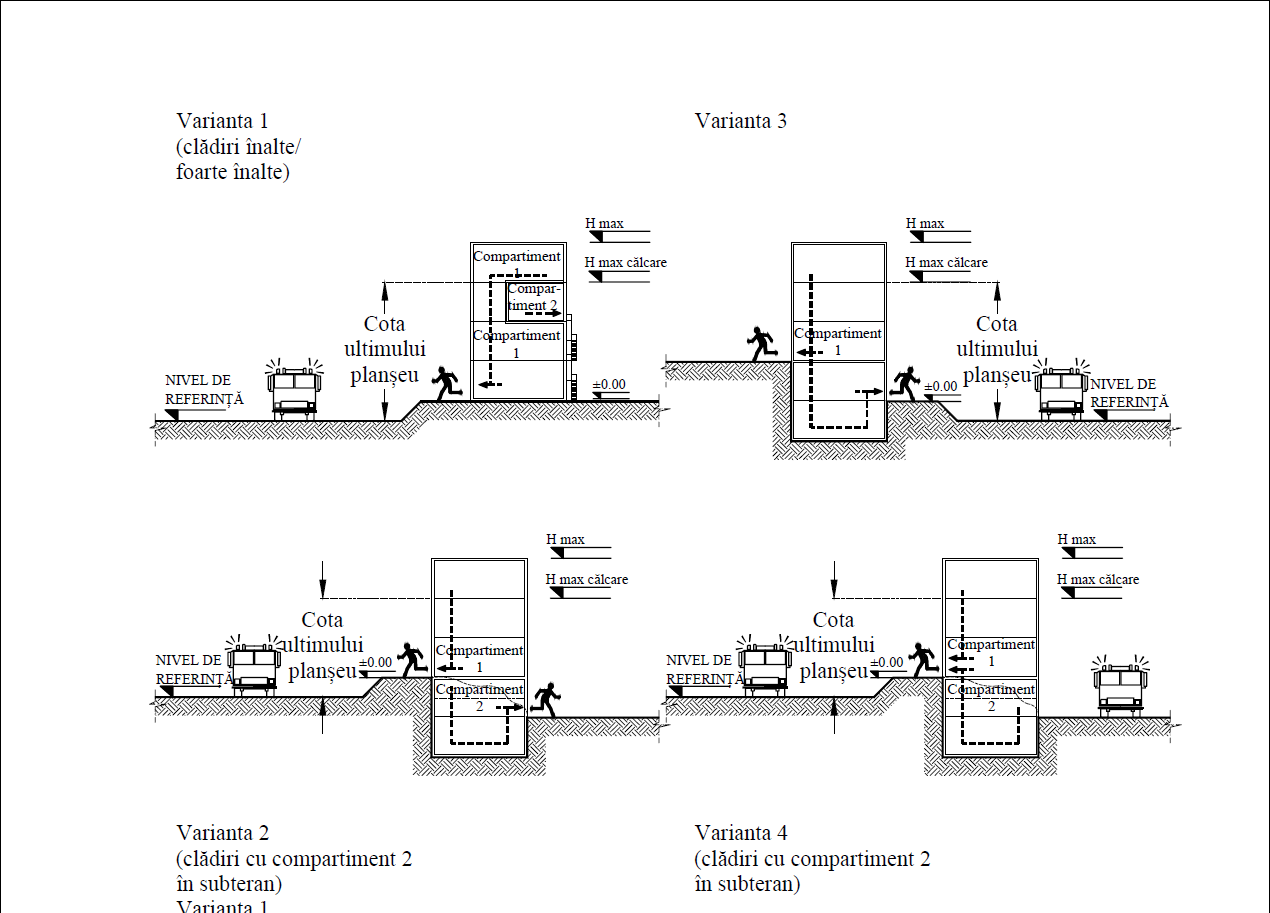 Varianta a): clădiri fără spații amenajate pe acoperișul tip terasă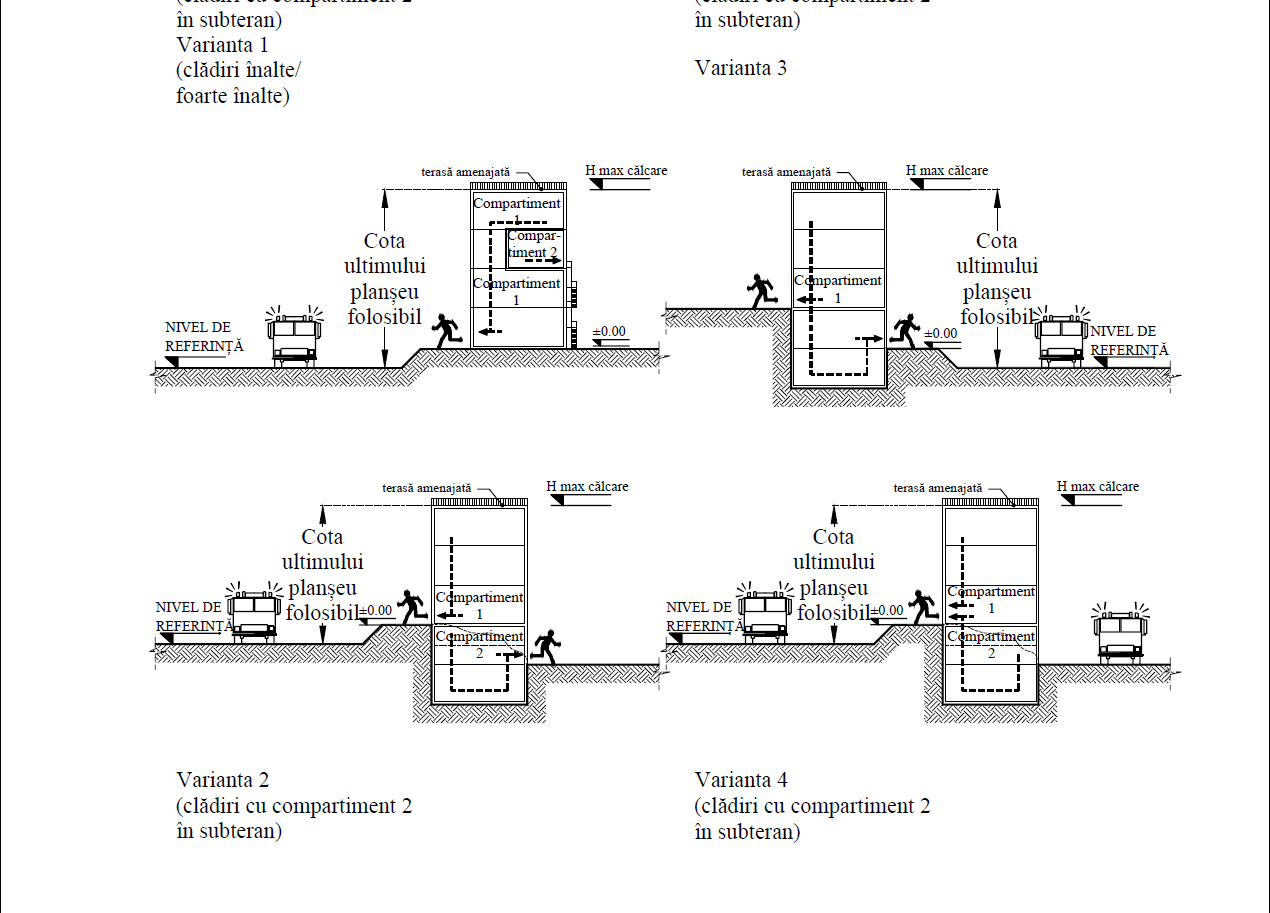 Varianta b): clădiri cu spații amenajate pe acoperișul tip terasăNotă Figura 18, Varianta b): Stabilirea înălțimii clădirilor la care acoperișul terasă este amenajat pentru diverse funcțiuni cum ar fi parcaje, comerț etc. se face ținândcont de cota de călcare a teraseicirculabileînraport cu nivelul de referință.Figura 18 - Nivel de referinţăNivel de stabilitate la incendiu - capacitatea globală normată a unei construcţii sau a unui compartiment de incendiu de a răspunde la acţiunea unui incendiu standard. Nivelul de stabilitate la incendiu al construcţiei sau al compartimentului de incendiu, este determinat de elementul său cu cea mai defavorabilă încadrare în valorile normate.”Open space” – spațiu (de exemplu de lucru - pentru funcțiunea administrativă) deschis, pentru activități care necesită o comunicare frecventă, ori grupare de încăperi cu același risc de incendiu și aceeași destinație (proprie sau complementară folosită în exploatarea curentă) compartimentate cu mobilier și/sau parapete, panouri opace sau vitrate, fixe sau mobile folosite ca separări funcționale și/sau izolante fonic (Figura 20). Panourile opace sau vitrate de delimitare care întrerup spațiul dintre tavanul suspendat incombustibil față de planșeu și/sau spațiul dintre pardoseala supraînalțată incombustibilă și planșeul inferior din cadrul unor grupări cu suprafața normată coroborată cu lungimile căilor de evacuare, trebuie realizate astfel încât să nu fie influențată funcționarea instalațiilor de protecție împotriva incendiilor. Este admisă gruparea încăperilor cu risc mic de incendiu și aceeași destinație, incluzând și destinatii colaterale, inclusiv cele de comunicari functionale orizontale. Gruparea încăperilor de tip open space se compartimentează la limita față de circulațiile comune de evacuare (coridoare, degajamente protejate, încaperi tampon, scări închise, etc.) precum și față de spații cu risc diferit de incendiu (provenit din densitatea de sarcină termică și/ sau din funcțiune), cu pereți rezistenți la foc specifici spațiilor tip open space sau conform prevederilor spațiilor alăturate (obligatoriu se aleg cerințele cele mai restrictive), conform încadrării fiecărei funcțiuni sau tip de construcție. În interiorul gruprii spațiilor de tip open space, încăperile cu risc mai mare de incendiu (provenit din densitatea de sarcină termică și/ sau din funcțiune) se compartimentează cu pereți rezistenți la foc specifici acestor încăperiÎncăperile tip ”open space” cu aglomerări de persoane se prevăd cu instalaţii de detectare, semnalizare şi alarmare la incendiu cu acoperire totală si nu se recomandă a fi dispuse în spații care nu sunt prevăzute cu instalaţii automate de stingere a incendiilor.Nu se admit grupări tip “open space” care includ săli aglomerate, cu excepția clădirilor de comerț prevazute în normativ.Nu se admit grupări tip ”open space” în clădiri destinate persoanelor care nu se pot evacua singure, cu excepția celor explicit nominalizate in prezentul normativ la clădirile cu funcțiunea de sănătate.Incăperile de dormit (dormitoare comune) sau cu locuri de dormit sau spitalizare (saloane, rezerve din clădiri de sănătate, cabinete medicale, etc.), spatiile de dormit (chilii) situate în ansambluri mănăstireşti, încăperile de dormit din hoteluri, hosteluri, moteluri, vile, bungalouri, cabane, pensiuni etc., sau cele situate în afara zonelor construite ale localităţilor (cabane, refugii, hoteluri, moteluri, pensiuni, sanatorii etc.), spitale și altele similare, cămine / dormitoare comune ori camere de cămin / internat, nu se pot constitui în spații deschise de tip open space, acestea trebuind să fie delimitate între ele (prin minimum pereti neportanţi despărţitori interiori cu rol de limitare a propagării focului (EI) ) precum și la limita către căile de circulație comune conform încadrării construcţiei/compartimentului de incendiu în nivel de stabilitate.Grupările de încăperi cu același risc de incendiu și aceeasi destinație (proprie sau complementară) de tip open space se compartimentează între ele și la limita față de circulațiile comune de evacuare (coridoare, degajamente protejate, încaperi tampon protejate sau neprotejate, scări închise, etc.) precum și față de spații cu risc diferit de incendiu (conform densităţilor sarcinilor termice (q) din spaţiile adiacente şi/sau densităţilor sarcinilor termice (q) cele mai mari din spaţiile pe care le despart și/ sau cele cu risc diferit de incendiu provenit din funcțiune), în funcție de încadrarea acestora în funcțiuni sau tip de construcție, prin pereţi de sectorizare cu rol de limitare a propagării focului REI/EI (de protecție contra incendiilor care limitează propagarea în interiorul compartimentelor de incendiu), conform încadrării construcţiei/ compartimentului de incendiu în nivelul de stabilitate la incendiu, dacă densitatea sarcinii termice din spațiile adiacente nu genereaza performanțe mai mari.Fiecare grupare de încăperi cu același risc de incendiu și aceeasi destinație (proprie sau complementară de tip open space, cu excepția celor prezentate la alineatele anterioare) compartimentate cu panouri opace sau vitrate, fixe sau mobile folosite ca separări funcționale și/sau izolante fonic sau pereţi interiori despărţitori funcţionali se admit în limita următoarelor arii construite:- nelimitat, cu condiția ca aria construită a încăperilor de tip open space să fie de maximum 75% din cea a ariei construite a nivelului respectiv pentru construcții încadrate în nivelul I de stabilitate la incendiu;- maximum 400 m² fiecare grupare, cu condiția ca aria construită a tuturor grupărilor de pe nivel (de tip open space) sa fie de maximum 75% din cea a ariei construite a nivelului respectiv pentru construcții încadrate în nivelul II de stabilitate la incendiu;- maximum 200 m² fiecare grupare, cu condiția ca aria construită a tuturor grupărilor de pe nivel (de tip open space) sa fie de maximum 50% din cea a ariei construite a nivelului respectiv pentru construcții încadrate în nivelul III de stabilitate la incendiu;- maximum 100 m² fiecare grupare, cu condiția ca aria construită a tuturor grupărilor de pe nivel (de tip open space) sa fie de maximum 25% din cea a ariei construite a nivelului respectiv pentru construcții încadrate în nivelul IV de stabilitate la incendiu;- maximum 50 m² fiecare grupare, cu condiția ca aria construită a tuturor grupărilor de pe nivel (de tip open space) sa fie de maximum 25% din cea a ariei construite a nivelului respectiv pentru construcții încadrate în nivelul V de stabilitate la incendiu;Gruparea încăperilor cu risc mic de incendiu și aceeași destinație, incluzând și destinații colaterale, inclusiv cele de comunicări funcționale orizontale (precum vestiare + grupuri sanitare; birouri + sas funcțional acces; camera RMN + camera de comanda + sas acces; cameră computer tomograf + camera de comanda + sas acces, etc.) se compartimentează în limitele suprafețelor stabilite la alineatul precedent, prin pereţi de sectorizare cu rol de limitare a propagării focului REI/EI (de protecție contra incendiilor care limitează propagarea în interiorul compartimentelor de incendiu), conform încadrării construcţiei/ compartimentului de incendiu în nivelul de stabilitate la incendiu, dacă densitatea sarcinii termice din spațiile adiacente nu generează performanțe mai mari.Nu sunt considerate spații open-space încăperile prevăzute în interiorul acestora cu pereți cu performanță privind rezistența la foc (din planșeu în planșeu), conform Figura 19. Acestea se partiționează față de încăperile adiacente prin pereți cu performanță la foc (din planșeu în planșeu), conform prevederi normate.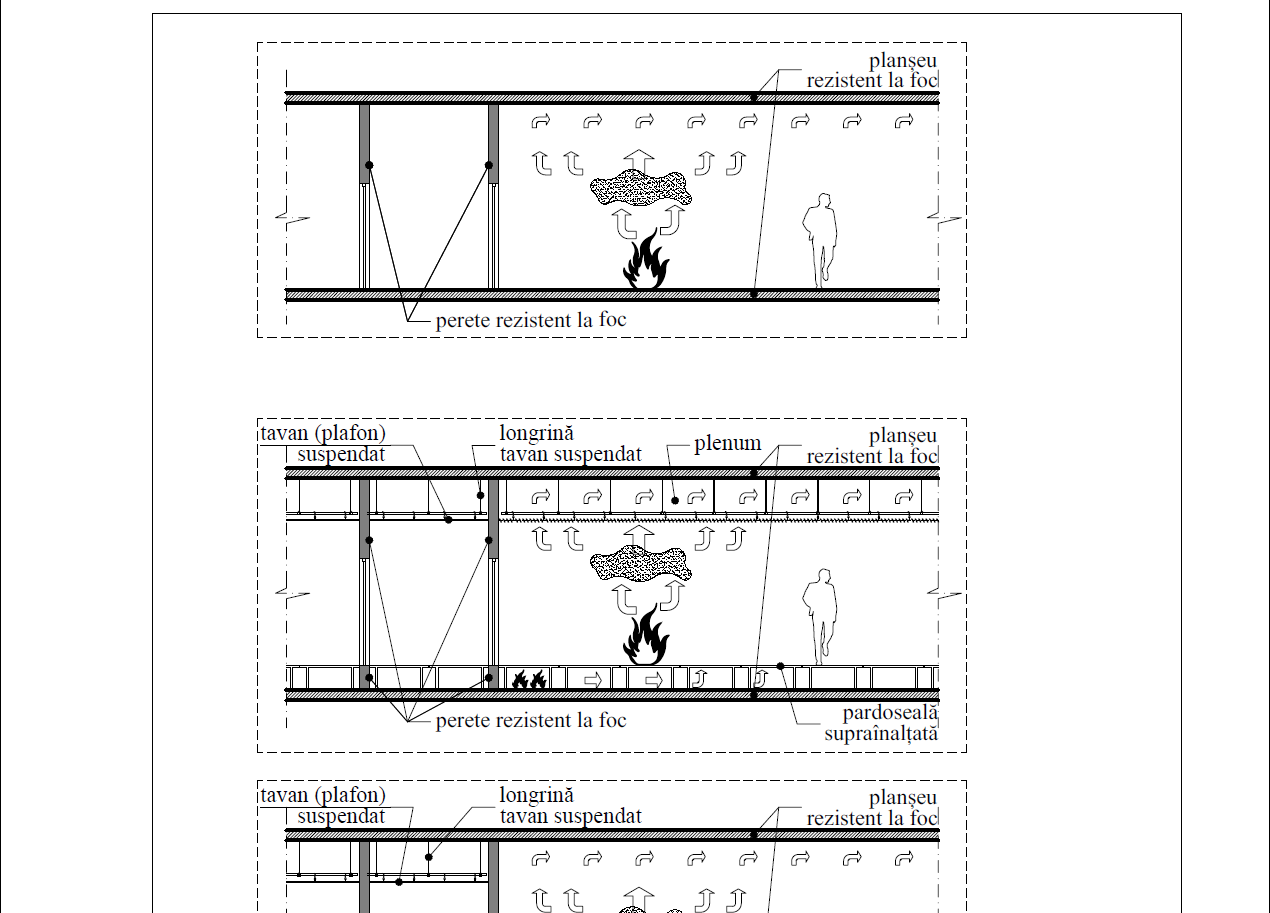 Varianta a) Încăpere prevăzută cu pereți cu rezistență la foc față de încăperile adiacente: fără pardoseală supraînălțată și fără tavan (plafon) suspendat - nu creează plenumVarianta b) Încăpere prevăzută cu pereți cu rezistență la foc față de încăperile adiacente: cu pardoseală supraînălțată și cu tavan (plafon) suspendat; spațiile din tavanul suspendat și din pardoseala supraînălțată sunt delimitate prin elemente de separare (pereți cu rezistență la foc) față de încăperile adiacente - nu creează plenumNotă: spațiile adiacente delimitate prin pereți rezistenți la foc pot avea sau nu tavane suspendate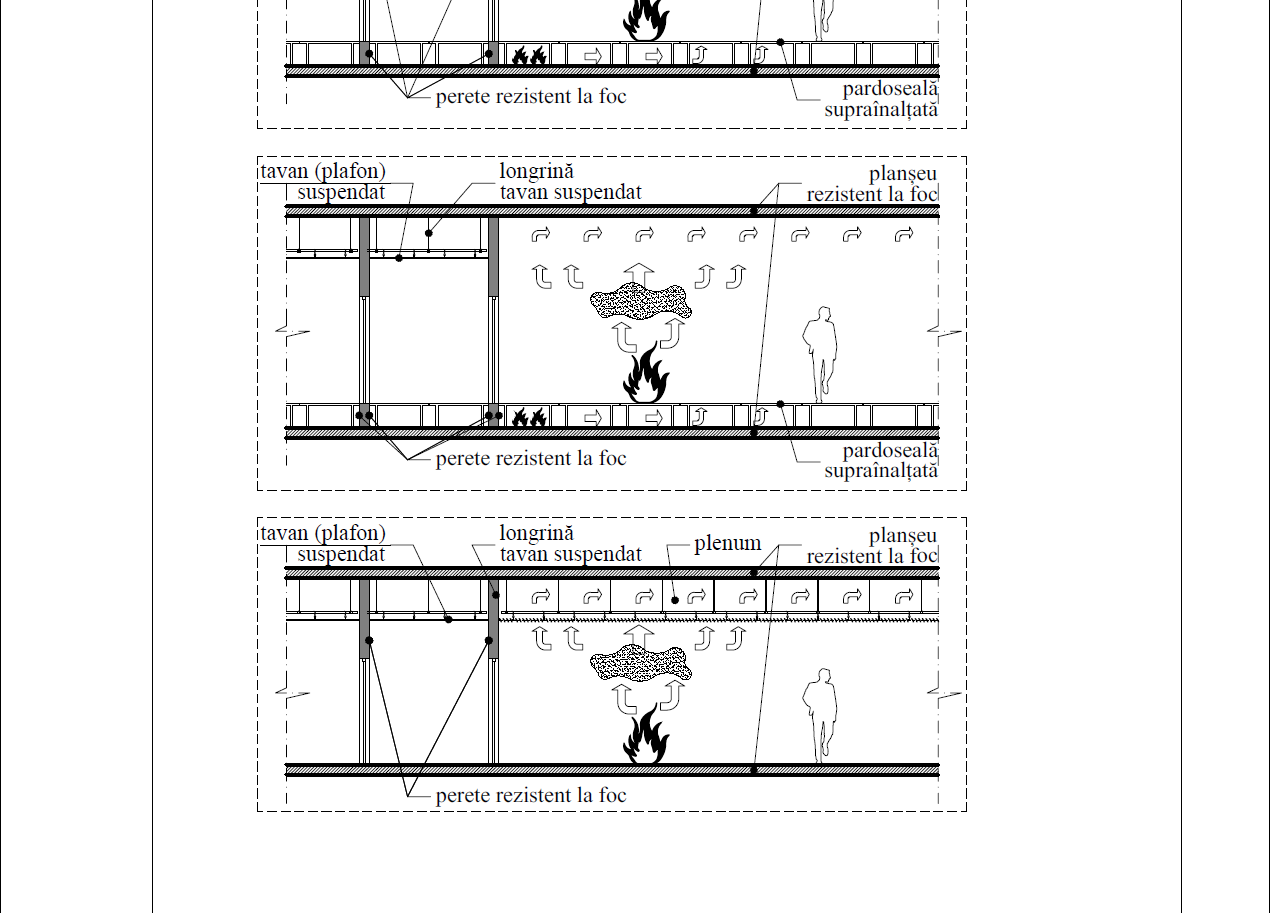 Varianta c) Încăpere prevăzută cu pereți cu rezistență la foc față de încăperile adiacente: cu pardoseală supraînălțată și fară tavan (plafon) suspendat; spațiile din pardoseala supraînălțată sunt delimitate prin elemente de separare (pereți cu rezistență la foc) față de încăperile adiacente - nu creează plenum Notă: spațiile adiacente delimitate prin pereți rezistenți la foc pot avea sau nu tavane suspendateVarianta d) Încăpere prevăzută cu pereți cu rezistență la foc față de încăperile adiacente: fără pardoseală supraînălțată și cu tavan (plafon) suspendat; spațiile din tavanul suspendat sunt delimitate prin elemente de separare (pereți cu rezistență la foc) față de încăperile adiacente - nu creează plenum Notă: spațiile adiacente delimitate prin pereți rezistenți la foc pot avea sau nu tavane suspendateFigura 19 - Încăperi închise, delimitate prin pereți cu rezistență la foc față de încăperile adiacente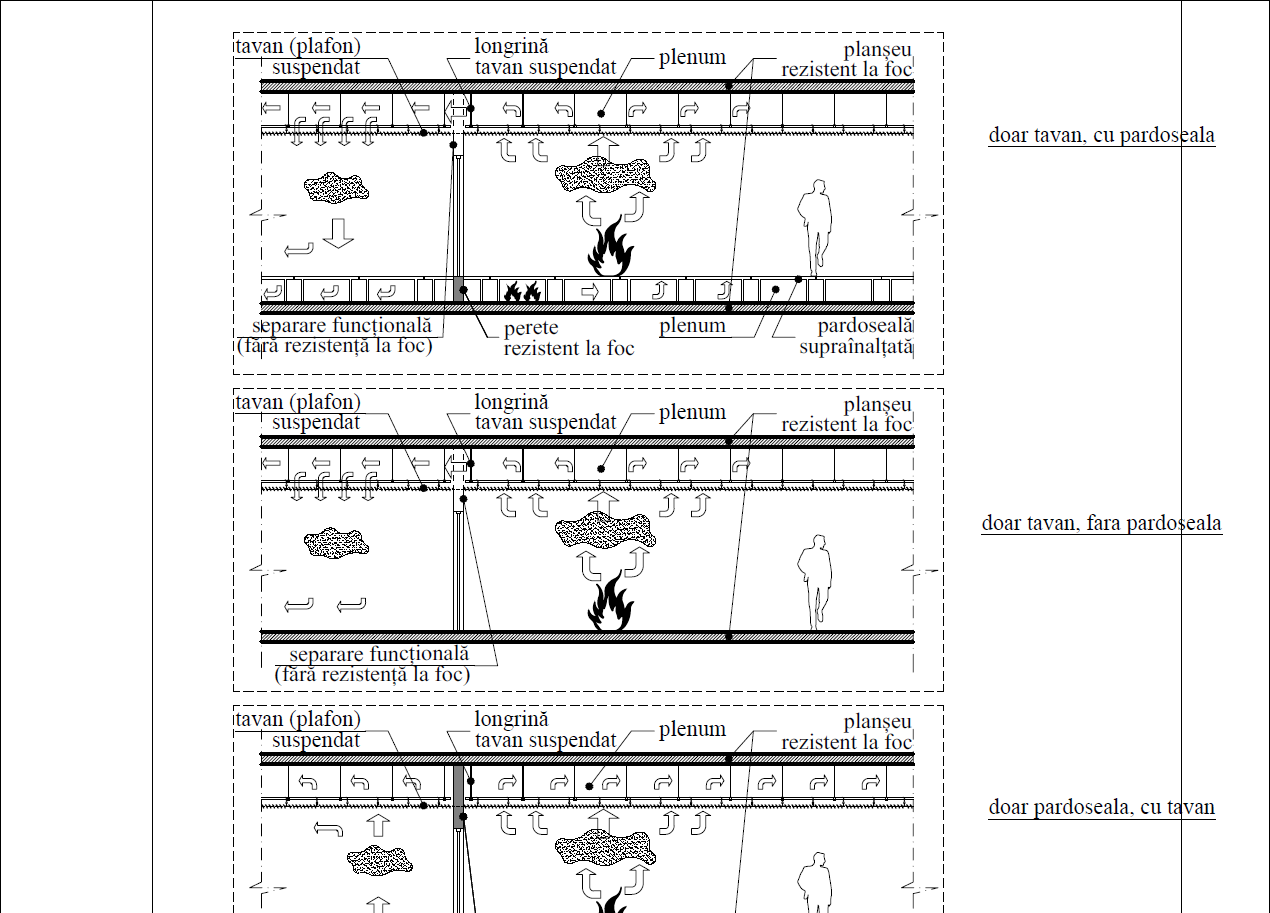 Varianta a) Spațiu prevăzut cu separări funcționale fără rezistență la foc față de spațiile adiacente: cu pardoseală supraînălțată și cu tavan (plafon) suspendat, spațiile din tavanul suspendat nu sunt delimitate prin pereți cu rezistență la foc față de spațiile adiacente - creează plenum prin tavanul suspendat continuu nedelimitatVarianta b) Spațiu prevăzut cu separări funcționale fără rezistență la foc față de spațiile adiacente: fără pardoseală supraînălțată și cu tavan (plafon) suspendat, spațiile din tavanul suspendat nu sunt delimitate prin pereți cu rezistență la foc față de spațiile adiacente - creează plenum prin tavanul suspendat continuu nedelimitat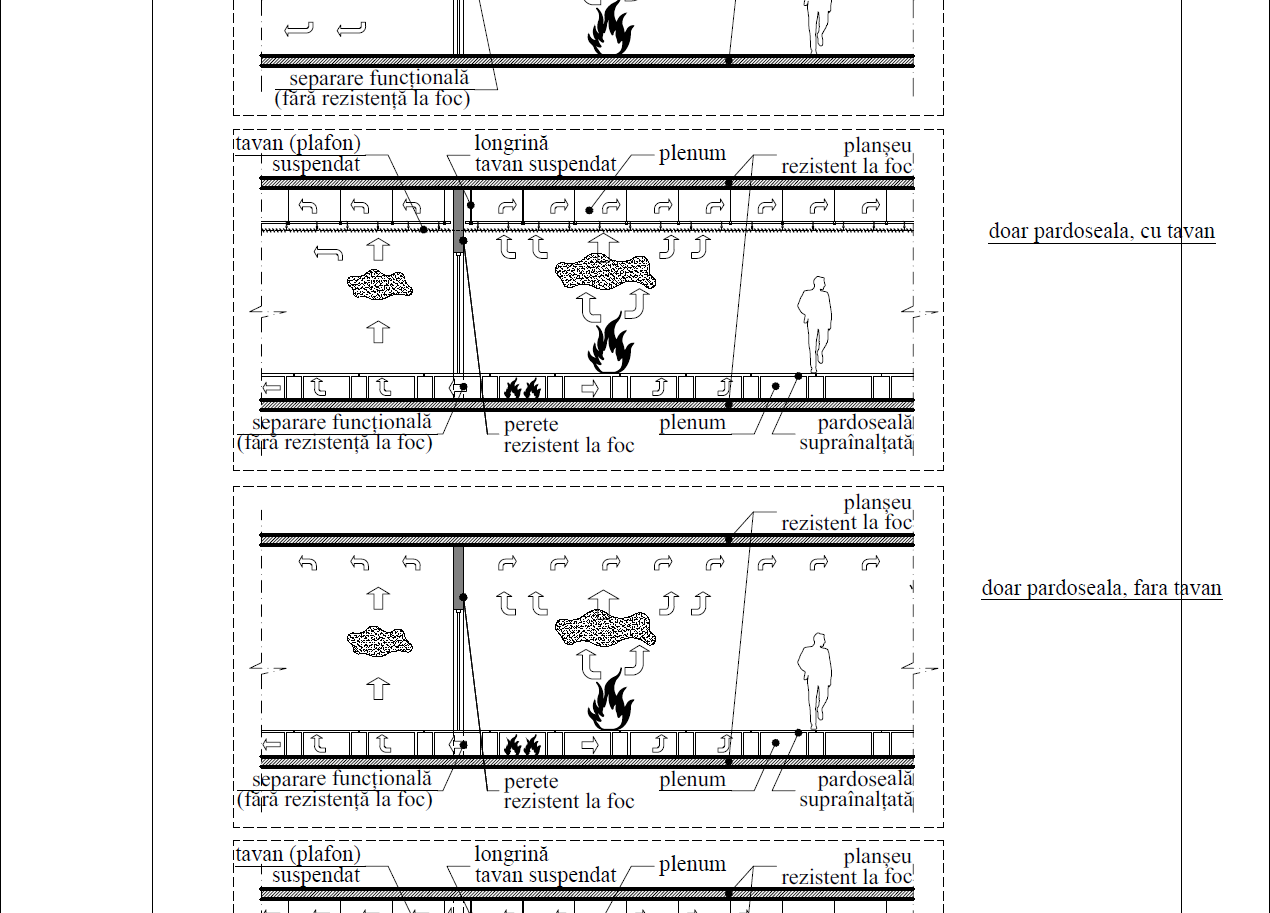 Varianta c) Spațiu prevăzut cu separări funcționale fără rezistență la foc față de spațiile adiacente: cu pardoseală supraînălțată și cu tavan (plafon) suspendat, spațiile din pardoseala supraînălțată nu sunt delimitate prin pereți cu rezistență la foc față de spațiile adiacente - creează plenum prin pardoseala supraînălțată continuă nedelimitatăVarianta d) Spațiu prevăzut cu separări funcționale fără rezistență la foc față de spațiile adiacente: cu pardoseală supraînălțată și fără tavan (plafon) suspendat, spațiile din pardoseala supraînălțată nu sunt delimitate prin pereți cu rezistență la foc față de spațiile adiacente - creează plenum prin pardoseala supraînălțată continuă nedelimitată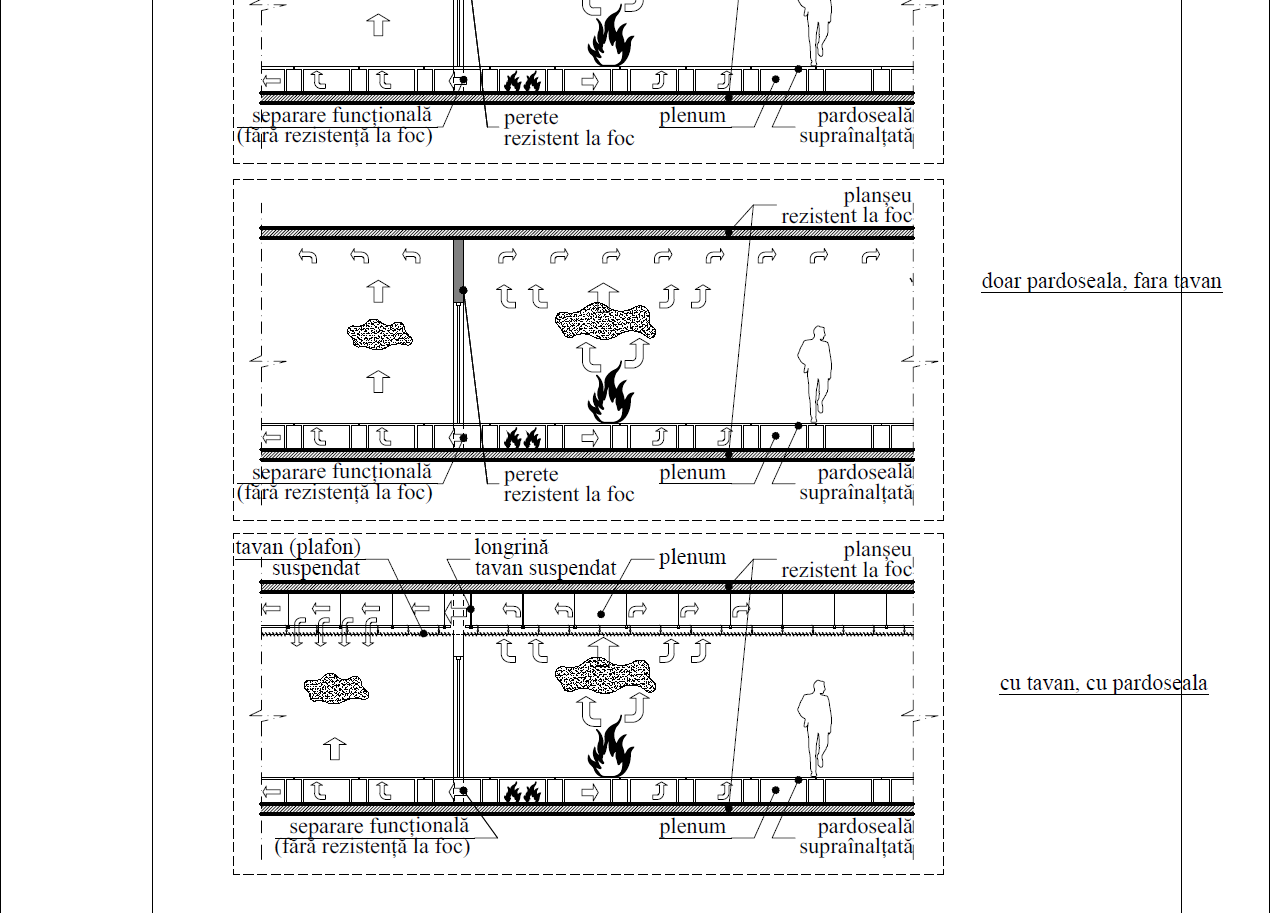 Varianta e) Spațiu prevăzut cu separări funcționale fără rezistență la foc față de spațiile adiacente: cu pardoseală supraînălțată și cu tavan (plafon) suspendat, spațiile din tavanul suspendat și din pardoseala supraînălțată nu sunt delimitate prin pereți cu rezistență la foc față de spațiile adiacente - creează plenum prin tavanul suspendat continuu nedelimitat și prin pardoseala supraînălțată continuă nedelimitatăFigura 20 - Spații deschise de tip open space 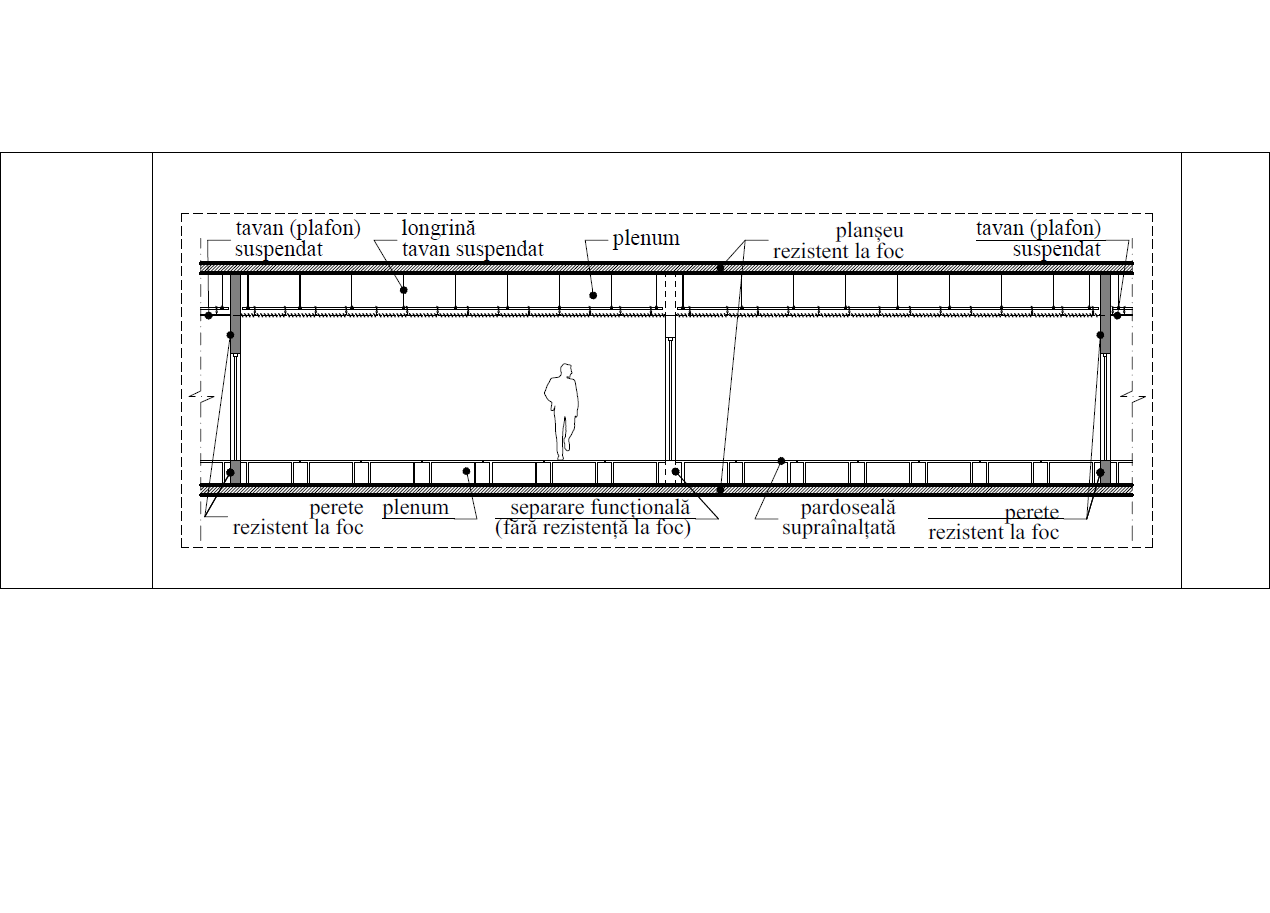 Figura 21 - Spații deschise de tip open space, delimitate prin pereți cu rezistență la foc față de încăperile adiacentePanouri de învelitoare - elemente autoportante montate pe şarpantele acoperişurilor construcţiilor, cu rol de izolare hidrofugă şi după caz, termică.Panou de tâmplărie - ramă nestructurală, fixată perimetral ori, după caz, prin ancorarea profilelor verticale sau orizontale, de structura clădirii, care conține elemente de umplere transparente și/sau opace, fixe și/sau mobile (deschizibile).Parcaj - construcţie supraterană sau subterană închisă sau deschisă, cu unul sau mai multe niveluri, destinată exclusiv parcării autovehiculelor şi remorcilor acestora (în care nu se efectuează lucrări de reparaţii).Parcaj închis - construcţie închisă cu pereţi exteriori perimetrali şi planșeu.Parcaj deschis suprateran - construcţie deschisă care are goluri permanent deschise pe cel puțin 50% din suprafața pereților exteriori destinată adăpostirii autovehiculelor şi remorcilor acestora (în care nu se efectuează lucrări de reparaţii). La parcajele deschise supraterane evacuarea fumului se asigură prin deschiderile perimetrale existente, în condiţiile normativului (golurile de evacuare a fumului dispuse în pereții exteriori se iau în considerare numai pentru adâncimea de maximum 30 m)Parcaj suprateran puternic ventilat natural – categorie distinctă a parcajelor deschise supraterane care  îndeplineşte cumulativ următoarele condiţii: - pe fiecare nivel de parcare, suprafeţele libere din pereţii laterali deschişi spre exterior sunt amplasate pe cel puţin două faţade opuse şi fiecare reprezintă minimum 50% din suprafaţa totală a faţadei deschise, înălţimea luată în considerare fiind distanţa liberă dintre pardoseala finită şi plafon;- distanţa dintre faţadele libere opuse, deschise spre exterior, este de cel mult 75,00 m; - suprafeţele libere perimetrale, deschise spre exterior, la fiecare nivel de parcare reprezintă cel puţin 5% din aria utilă a spaţiului de parcare a nivelului respectiv; nu se iau în considerare suprafeţele spaţiilor închise destinate circulaţiilor pietonale orizontale şi verticale precum și al spaţiilor cu alte destinaţii;spaţiul exterior deschis are aria orizontală cel puţin egală cu suma suprafeţelor libere adiacente perimetrale. Parcajele supraterane puternic ventilate natural se consideră că au asigurată evacuarea fumului și gazelor fierbinți.Pardoseală - subansamblu nestructural de elemente de finisaj,  permanent, al încăperilor și spațiilor exterioare, format din totalitatea straturilor executate peste sol sau peste un element structural plan, de regulă orizontal (înclinat la rampe), cu scopul de a realiza o suprafață orizontală care sa îndeplinească cerințele specifice de utilizare. Pardoseală supraînălţată - pardoseală independentă, montată peste planşeul de rezistenţă; sisteme portante introduse pe piaţă ca seturi (planşee supraînălţate; cavităţi)Perete - element de construcție vertical sau înclinat până la un unghi maxim de 100 (caz general) față de verticală sau de maxim 150 în cazul fațadelor cu pereți cortină, realizat între planșeele unei construcții (Figura 22).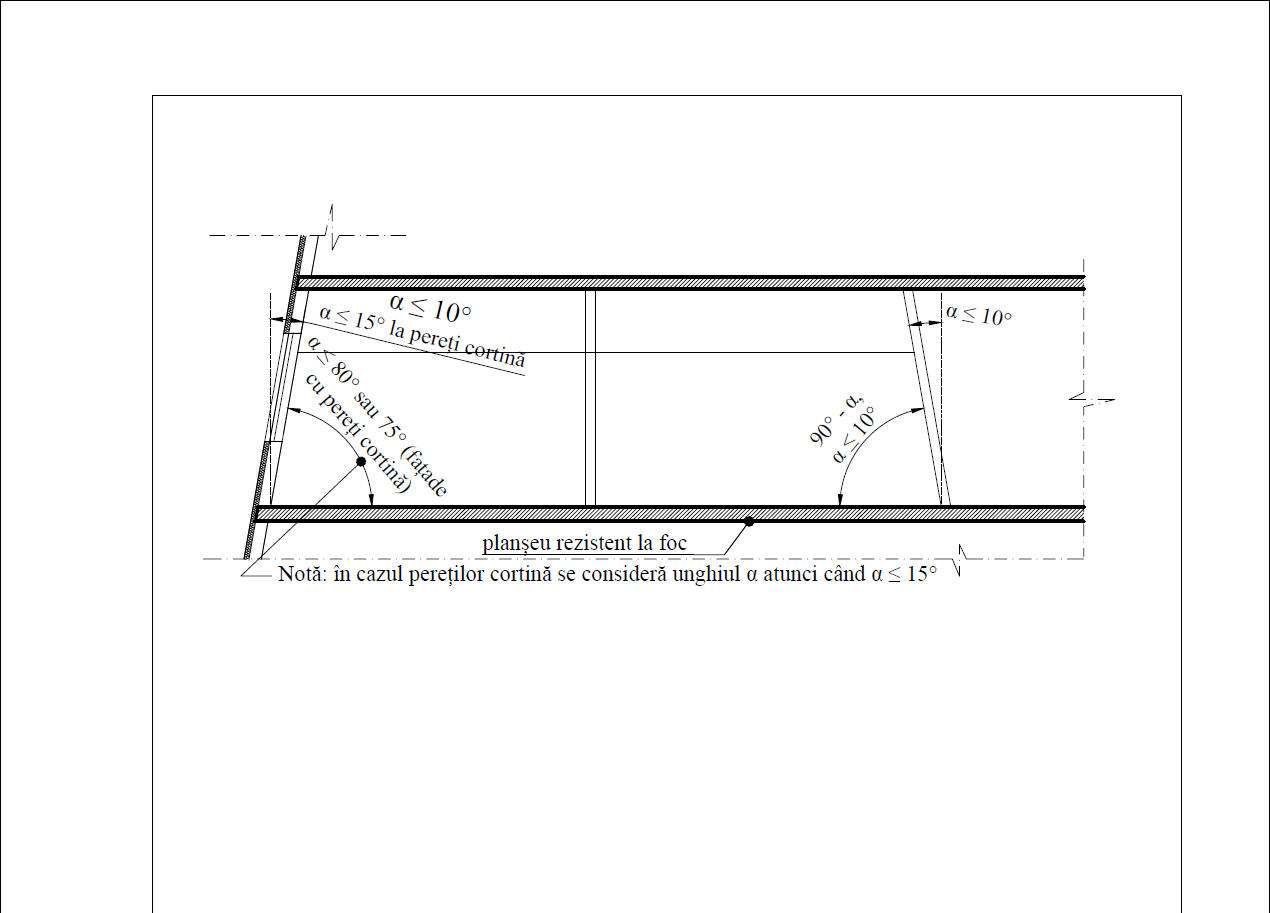 Figura 22 - Perete - înclinarePerete cortină - perete exterior neportant ancorat (prins) de structura portană a clădirii, alcătuit, în general, dintr-o rețea de profile verticale și profile orizontale asamblate între ele. Un perete cortină include montanți și traverse, element/e vitrat/e, element/e opac/e, etanșări, elemente de fixare și elemente mobile (ferestre sau uși). Peretele cortină este proiectat astfel încît să aibă o structură proprie care transmite sarcini moarte – permanente sau statice proprii/ încărcări statice permanente provenite din greutate proprie, sarcini impuse – temporare și dinamice generate de traficul auto, etc. (încărcări utile variabile dinamice de scurtă durată provenite din traficul auto), sarcini de mediu (vânt, zăpadă, etc.)/ încărcări climatice (vânt, zăpadă, variații de temperatură), sarcini generate de seism care se transmit structurii principale a clădirii/ încărcări seismice. Peretele cortină se realizează conform reglementării specifice, cerințele privind securitatea la incendiu se asigură conform cerințelor prezentului normativ. Performanţă la foc exterior - Expresie convenţională a modului de comportare a unui acoperiş sau a unei învelitori de acoperiş pentru situaţia în care, în condiţii de utilizare finală, este expus(ă) la un incendiu din afara construcţiei.Clasificarea performanţei la foc exterior a acoperişurilor și învelitorilor de acoperiş:BROOF(t1), FROOF(t1) unde t1 = Numai corpuri arzânde; BROOF(t2), FROOF(t2) unde t2 = Corpuri arzânde + vânt; BROOF(t3), CROOF(t3), DROOF(t3), FROOF(t3) unde t3 = Corpuri arzânde + vânt + radiaţie;BROOF(t4), CROOF(t4), DROOF(t4), EROOF(t4), FROOF(t4) unde t4 = Corpuri arzânde + vânt + radiaţie suplimentară.Note: - Comisia Europeana a elaborat o lista cu produsele care, în anumite condiții, pot fi încadrate în clasa BROOF fara a fi incercate. Aceasta informatie este prezentata in Decizia Comisiei din 6 septembrie 2009, care stabileste lista produselor incadrate in clasele BROOF (Decizia 2000/553/CE - 2005/403/CE - 2006/600/CE).- Suplimentar, exista o procedura care permite ca anumitor produse sa li se atribuie o clasificare specified la foc, fara a fi necesar sa fie încercate. Astfel de produse trebuie sa aibă performante de reacție la foc bine stabilite și să fie omologate de Comitetul permanent pentru construcții. Agrementele referitoare la aceste produse, care pot fi „clasificate fara incercari suplimentare” (CWFTN1)), sunt publicate in Jurnalul Oficial al UE.N1) NOTA NATIONALA- Acronimul CWFT provine din limba engleza, “classified without further testing”.- Pentru clasificarea unui acoperiș/a unei învelitori pentru acoperiș este necesar să fie aplicate doar acele metode de încercare și acele reguli de aplicare pentru care este preconizată clasificarea corespunzătoare.- Produsele sunt analizate în raport cu utilizarea finală a acestora.- Se considera ca produsele clasificate într-o clasă dată îndeplinesc toate cerințele oricarei clase inferioare pentru aceeași metodă de încercare/scenariu de pericol de incendiu. - Performanta la foc exterior a unui acoperiș/a unei învelitori pentru acoperiș nu depinde numai de proprietățile intrinseci ale componentelor acestuia/acesteia și de condițiile de acțiune a focului, ci, în mare măsură, și de panta acoperișului.- Încercări și domenii de aplicare (conform SR EN 13501-5):Incercarea 2- Panta de încercare standardizata este de 30°.- Substaturile standardizate sunt:a) placa aglomerata de lemn (neignifugată), cu densitatea de (680 ± 50) kg/m3 și grosimea de (19 ± 2) mm;b) polistiren expandat (EPS) (neignifugat), cu densitatea de (20 ± 5) kg/m3 și grosimea de (50 ± 10) mm;c) placă armată de silicat de calciu, cu densitatea de (680 ± 50) kg/m3 și grosimea de (10 ± 2) mm;d) vată minerală, cu densitatea de (150 ± 20) kg/m3 și grosimea de (50 ± 10) mm.- Încercările pot fi efectuate cu substratul din utilizarea finală, dar, în acest caz, rezultatul încercării obținut este aplicabil doar pentru aceasta utilizare finală.- Domeniu direct de aplicare a rezultatelor încercării:a) Rezultatele încercării obținute cu o pantă de 30° sunt valabile pentru toate pantele.b) Rezultatele încercării obținute pentru o învelitoare pentru acoperiș fixată pe un substrat se aplică numai pentru învelitoarea pentru acoperiș pe substraturi care au o densitate mai mare sau egala cu de 0,75 ori densitatea utilizată la încercare.c) Rezultatele încercării obținute pe un substrat incombustibil standardizat se aplică numai pentru substraturi incombustibile care respectă și cerința de la lit. b).d) Rezultatele încercării obținute pe un substrat combustibil standardizat se aplică pentru substraturi combustibile și incombustibile care respectă și cerința de la lit. b).e) Rezultatele încercării obținute pe un substrat nestandardizat se aplică numai pentru substratul respectiv, care respecta si cerința de la lit. b).Incercarea 3- Pantele de încercare standardizate sunt 5° si 30°. Încercările pot fi efectuate și cu panta preconizată efectivă. Clasificarea astfel obtinută este valabilă numai pentru panta respectivă.- Suporturile standardizate sunt:a) suport din placă aglomerată de lemn, construit din scânduri de 250 mm latime x 16 mm grosime, cu o densitate de (680 ± 50) kg/m3, cu margini drepte și îmbinate strâns una lângă alta, astfel încât rosturile dintre scânduri să nu depășească 0,5 mm;b) suport din scânduri din plăci aglomerate de lemn ca la a), cu margini drepte, cu rosturi de (5 ± 0,5) mm;c) suport din placă armată de silicat de calciu, de (12 ± 2) mm grosime, cu densitatea în stare uscată de (680 ± 50) kg/m3;d) suport din oțel cu profil trapezoidal;e) fără niciun suport continuu.- Încercările pot fi, de asemenea, efectuate cu suportul efectiv preconizat. Clasificarea obținută astfel este valabilă doar pentru suportul încercat.- Domeniu direct de aplicare a rezultatelor încercării:1) Panta:- Rezultatele încercării obținute pentru o pantă de 5° se aplică la acoperișuri cu pante < 10°.- Rezultatele încercării obținute pentru o panta de 30° se aplică la acoperișuri cu pante > 10° si < 70°.- Rezultatele încercării obținute pentru o alta pantă specificată se aplică numai la acoperișurile cu panta respectivă.2) Natura suportului:2.1) Încercare cu suporturi standardizate:Rezultatele încercării obținute cu suporturi standardizate trebuie aplicate la toate sistemele cu aceleași componente (inclusiv grosimea), montate în același mod, dar cu suporturi diferite, după cum urmează:a) Rezultatele încercării obținute cu un suport din plăci aglomerate de lemn cu rosturi între scânduri care nu depășesc 0,5 mm se utilizează la:- orice suport continuu de lemn cu o grosime minimă de 12 mm și cu rosturi care nu depășesc 0,5 mm;- orice suport continuu incombustibil cu o grosime minimă de 10 mm, fără rosturi.b) Rezultatele încercării obținute cu un suport de plăci aglomerate de lemn, cu rosturi între scânduri de (5,0 ± 0,5) mm se utilizează la:- orice suport continuu de lemn cu o grosime minimă de 12 mm;- orice suport din scânduri de lemn cu margini netede;- orice suport incombustibil cu rosturi care nu depășesc 5 mm.c) Rezultatele încercării obținute cu o placă armată de silicat de calciu se utilizează la: - orice suport continuu incombustibil cu o grosime minimă de 10 mm.d) Rezultatele încercării obținute cu un suport de oțel cu profil trapezoidal se utilizează la: - orice suport de oțel profilat și neperforat;- orice suport continuu incombustibil cu o grosime minimă de 10 mm.e) Rezultatele încercării obținute fără niciun suport continuu se utilizează numai la sisteme fără suport continuu.2.2) Încercare cu un alt suport:Rezultatele încercării obținute cu un alt suport se utilizează numai pentru sistemul de acoperiș respectiv (de exemplu, componența, materialele, dimensiunile componentelor și grosimea sunt identice).Incercarea 4- Panta de încercare standardizată este de 45°, cu excepția cazului în care epruvetele reprezintă acoperișuri  plate (cu o panta de până la 10°) si trebuie încercate orizontal. Încercările pot fi effectuate și cu panta preconizată efectivă. Clasificarea obținută astfel este valabilă numai pentru panta respectivă.- Natura suportului: încercările trebuie efectuate pe o epruveta cu structura completă a acoperisului, reprezentativă pentru construcția completă a acoperișului în utilizare finală, care include suportul și structura de susținer eefectivă.- Includerea îmbinarilor: cel puțin una dintre epruvetel eutilizate în încercarea de penetrare trebuie să includă cel puțin un exemplu de îmbinare în fiecare strat al sistemului de acoperiș care se încearcă.- Domeniu direct de aplicare a rezultatelor încercării:1) Panta:a) Rezultatele încercării obținute cu o pantă de 0° (orizontală) sunt valabile pentru acoperișuri plane (cu o pantă de până la 10°)b) Rezultatele încercării obținute cu o pantă de 45° sunt valabile pentru acoperișuri cu pante mai mari de 10°.c) Rezultatele încercării obținute cu o altă pantă specificate se aplică numai la acoperișurile cu panta respectivă.2) Natura suportului si a structurii de sustinere:- Clasificarea este valabilă numai pentru suportul și structura de susținere încercate. Regulile de extindere a domeniului de aplicare sunt detaliate in standardul SR EN 13501-5.Plafon - element de constructie nestructural reprezentand o suprafata orizontala sau inclinata de inchidere/ separare a unui spatiu/ plenum cu destinatie tehnica sau nu, pozitionat sub un planșeu, acoperis sau alt element de rezistență. Plafonul poate fi autoportant (fixat pe contur, fără alte susțineri) sau suspendat (fixat direct sau la o distanță oarecare de planșeu, acoperiș).- plafon (suspendat) - tavan suspendat de elementul structural de construcţie, inclusiv structura de prindere și atunci când este prezăzut, materialul izolant- sistem de plafon - ansamblu complet al unui plafon supus încercării, incluzând structura de prindere și de exemplu corpurile de iluminat, panourile de acces, etc. Planşeu - element de construcţie structural, orizontal sau înclinat, care delimitează oricare 2 niveluri ale construcţiei.Platformă - element de construcţie orizontal plin sau perforat maximum 50%, destinat accesului şi circulaţiei ocazionale, de maximum 8 ori pe schimb, (fără loc permanent de activitate). Platformele nu se iau în calcul la determinarea nivelului de stabilitate la incendiu și a numărului de niveluri ale construcţiei.Platformă exterioară - construcție deschisă destinată depozitării materialelor/utilajelor.Plenum - spațiu delimitat de o pardoseală supraînălțată și planșeu și/sau de un plafon suspendat și planșeu (Figura 23)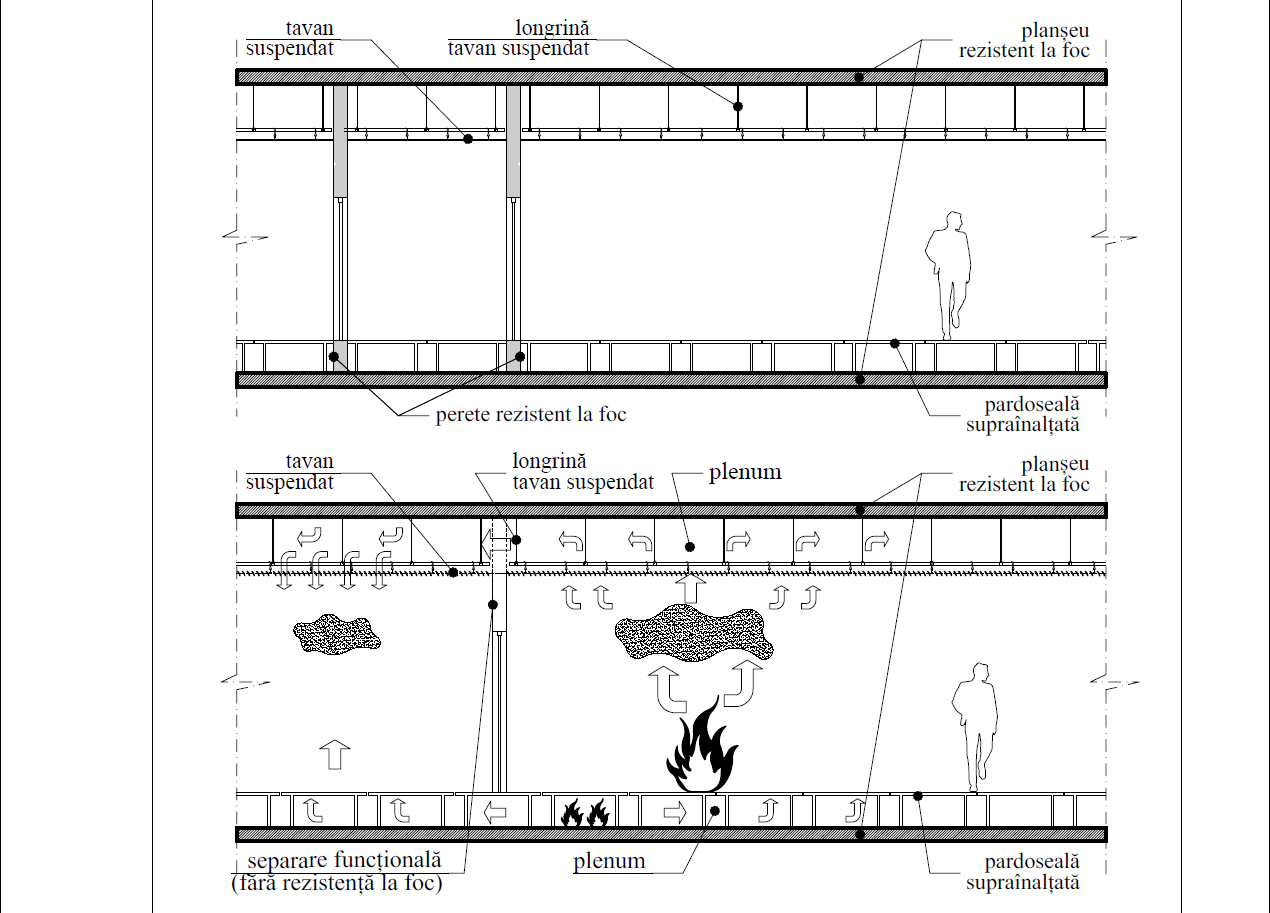 Varianta a) - nu este plenumVarianta b) - este plenum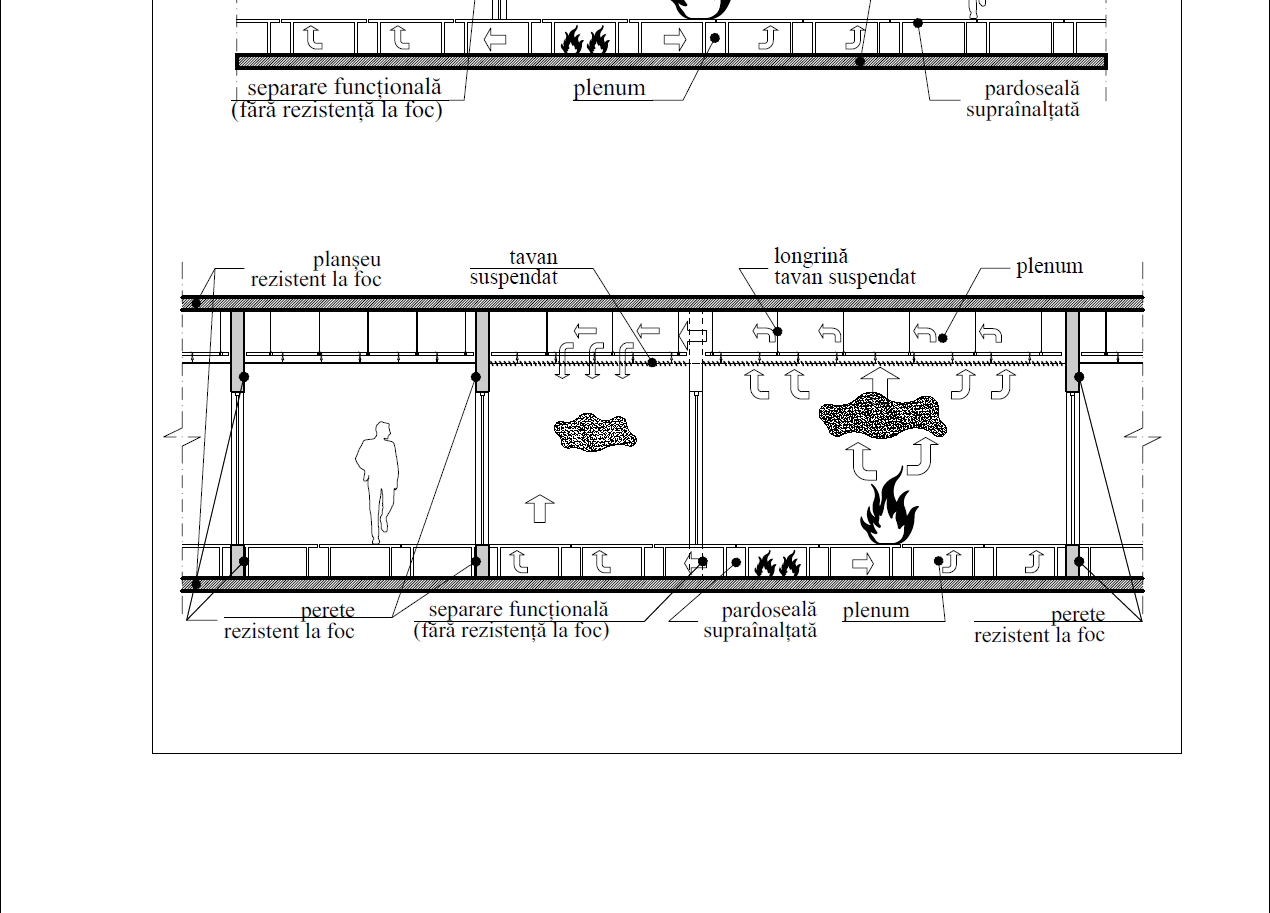 Varianta c) - delimitare plenum cu pereți rezistenți la focFigura 23 - Plenum pentru spații de tip open-spacePod - volum construit fără funcţiuni, neîncălzit, cuprins între ultimul planşeu al construcţiei şi învelitoarea acoperişului de tip șarpantă al acesteia.Produs - material, element sau component despre care sunt cerute informaţii Produs omogen - produs constând dintr-un singur material, având densitate şi compoziţie uniforme în tot produsulProdus neomogen - produs care nu satisface cerinţele pentru un produs omogen. Este un produs realizat din unul sau mai multe componente, substanţiale şi/sau nesubstanţiale.Produs termoizolant pentru  tubulatură liniară - lungime de produs de izolare proiectată să fie montată în jurul conductelor, cu un diametru exterior maxim de izolare de 300 mm.Protecţie împotriva incendiului - metodă utilizată pentru a reduce propagarea și efectele incendiului1. Protecţie activă împotriva incendiului - metodă(e) utilizată(e) pentru a reduce sau preveni propagarea sau efectele incendiului, căldurii sau fumului prin detectarea sau/şi stingerea incendiului și care necesită o anumită acţiune sau un răspuns pentru a deveni activă. 2. Protecţie pasivă împotriva incendiului - metodă utilizată pentru a reduce sau a împiedica propagarea şi efectele incendiului, căldurii şi fumului prin proiectarea, utilizarea, protejarea și amplasarea adecvată a produselor şi elementelor de construcție și a materialelor din componența acestora şi/sau prin utilizarea adecvată a materialelor şi care nu necesită o detectare şi/sau o activare ca urmare a unei detectări. Reacţie la foc - comportare a unui produs care, în condiţii specificate, alimentează prin propria sa descompunere un foc la care este expus. Risc de incendiu - estimare a pierderilor așteptate datorate unui incendiu, care combină pagubele potențiale asociate diferitelor scenarii de incendiu care se pot produce și probabilitățile ca aceste scenarii să aibă loc (O definiție alternativă pentru riscul de incendiu este „combinația probabilității unui incendiu și măsura cuantificată a consecințelor sale”. Riscul de incendiu este adesea calculat ca produsul dintre probabilitate și consecințe).Rezistenţă la foc - aptitudinea unui produs/element de construcţie de a răspunde funcţiei sau funcţiilor cerute prin criterii de performanţă (şi/ sau capacitate portantă şi/ sau etanşeitate şi/ sau izolare termică la foc; ex: R, REI, RE, EI, etc.), pe o durată de timp determinată şi/sau orice altă funcţie, determinată într-o încercare standardizată de rezistenţă la foc sau în baza modelelor de calcul din standardele SR EN 1991-1-2, SR EN 1992-1-2, SR EN 1993-1-2, SR EN 1994-1-2, SR EN 1995-1-2, SR EN 1996-1-2, precum și SR EN 1999-1-2, împreună cu amendamentele, eratele și Anexele naţionale ale acestora. Sală aglomerată - construcţie independentă sau încăpere / grup de încăperi care comunică direct între ele prin goluri (protejate ori neprotejate) practicate în pereţii care le despart și în care se pot întruni simultan cel puţin 200 de utilizatori la nivelul/nivelurile de la care se poate face evacuarea direct la cota nivelului de referință sau 150 la alte niveluri ale construcţiei de la care nu se poate face evacuarea direct la cota nivelului de referință, iar aria de pardoseală ce-i revine unei persoane este mai mică sau egală cu 4 m2. Săli cu aglomerări de persoane - vezi “Încăperi cu aglomerări de persoane” Sarcină termică - energie termică care poate fi produsă prin arderea completă a tuturor materialelor și produselor combustibile dintr-o incintă, inclusiv elementele de construcţie și finisajele suprafeţelor construite (exprimată în MJ).Scară de evacuare - circulaţie verticală (realizată conform reglementării specifice) închisă sau deschisă, corespunzător dispusă, alcătuită, conformată, dimensionată și protejată conform prevederilor normativului, astfel încăt să asigure condiţii corespunzătoare de evacuare în condiţii de siguranţă a utilizatorilor în caz de incendiu.Scară cu trepte balansate - scară (realizată conform reglementării specifice și Figura 24) la care forma în plan a unor trepte este diferită de celelalte trepte (pe înălţimea uneia sau a mai multor rampe).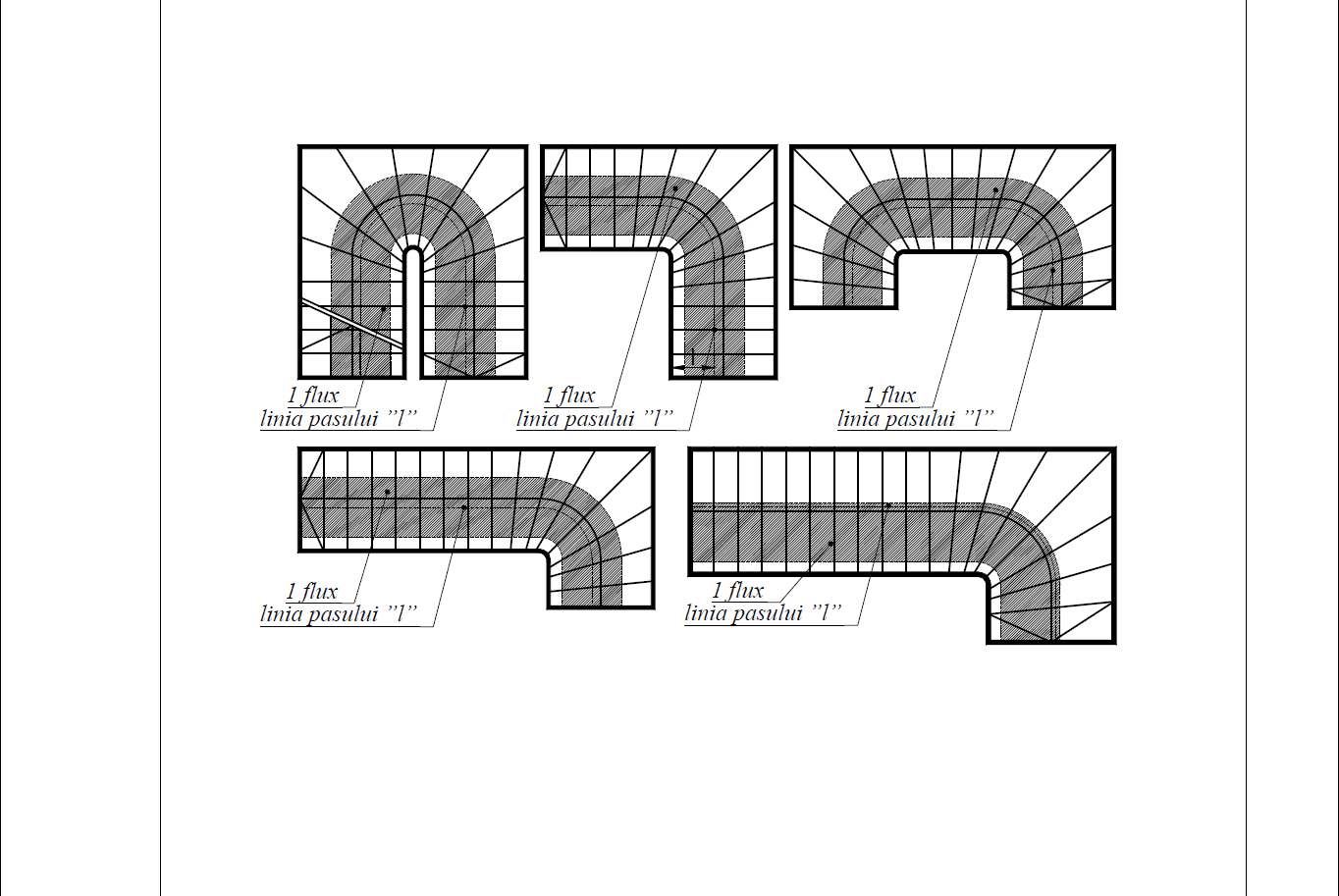 Figura 24 - Scări cu trepte balansate(“Linia pasului - linia pe care se măsoară în proiecţie orizontală lăţimea treptelor ”L” și care indică grafic sensul de urcare”, în conformitate cu normativul specific)Notă la Figura 24: Scările cu trepte balansate pot fi considerate căi de evacuare numai pentru o (1) unitate de trecere (flux) de evacuare a utilizatorilor, atunci când îndeplinesc condiţiile de alcătuire și dimensionare prevăzute în normativ şi reglementările tehnice specifice scărilor (în porţiunea de rampă în care lăţimea minimă a treptei este de 18 cm, iar lăţimea maximă de 40 cm).Scară monumentală - scară care urmăreşte realizarea unui efect arhitectural deosebit, astfel alcătuită încât să asigure (dacă este cazul) și evacuarea în caz de pericol.Scenariu de securitate la incendiu - terminologie care difera de “scenariu de incendiu” - parte a pieselor scrise ale proiectului construcţiei sau amenajării, care sintetizează regulile și măsurile de apărare împotriva incendiilor stabilite prin documentaţiile tehnice de proiectare/execuţie elaborate, în scopul asigurării securităţii utilizatorilor și a bunurilor.Scena amenajată - spațiu de joc aferent sălilor de spectacole, cu aria minimă de 150 m2 (inclusiv buzunarele şi depozitele acesteia), prevăzut cu turn de scenă, cu sau fără trape în pardoseală şi echipat cu dispozitive de manevrare a decorurilor.Sistem de evacuare a fumului şi a gazelor fierbinţi - sistem de limitare a propagării incendiilor în construcţii, constituit din dispozitive de evacuare a fumului şi a gazelor fierbinţi dispuse în acoperiş sau în treimea superioară a pereţilor exteriori, precum şi ecrane continue verticale dispuse sub planşee sau acoperiş, având şi admisii de aer amplasate la partea inferioară a spaţiului respectiv.  Sistem de evacuare a fumului și gazelor fierbinți (SHEVS - sistem de presurizare) - sistem în care componentele sunt selectate în comun pentru a evacua fumul și gazele fierbinți pentru a stabili un strat plutitor de gaze calde deasupra aerului mai rece și mai curatPresurizare - controlul fumului folosind diferențe de presiune între spațiul protejat și spațiul neprotejat, cu o presiune mai mare în spațiul protejatSistem diferential de presiune (PDS) - combinație de cel puțin un kit și componente suplimentare, menite să producă diferența de presiune și fluxul de aer între spațiile protejate și neprotejateSisteme solare - În sensul acestui normativ, această expresie include atât instalațiile fotovoltaice, cât și instalațiile solare termice. Sistem fotovoltaic (PV) - Dispozitiv care convertește direct radiația solară în energie electrică, folosind celule fotovoltaice.Sistem integrat fotovoltaic (BIPV) - sistem integrat în fațadă sau acoperiș (parte funcțională a anvelopei clădirii) care terbuie să respecte IEC 61730-2:2016 (reguli privind rezistența la foc și aprinderea modulelor fotovoltaice) și standardele de construcție privind securitatea la incendiu, definite în funcție de categoria de montaj a modulelor BIPV incluse în fațade conform SR EN 50583Structură flotantă – structură în care forma structurală a membranei este asigurată prin elemente presurizate cu aer, iar utilizatorii folosesc spațiul nepresurizatStructură presurizată – în care forma structurală este asigurată de presiunea aerului, iar utilizatorii folosesc spațiul presurizatStructuri anexe – construcții edificate în proximitatea corturilor pe care le deservesc funcțional, de tipul bucătării, toalete, depozite de mobilier, garderobe, ruloteSupantă - planşeu parţial plin, deschis pe una sau mai multe laturi faţă de încăperea în care este dispus. Supantele (planşeele parţiale), care ocupă mai mult de 40% din aria încăperii în care sunt dispuse, sunt considerate niveluri și se iau în calcul la determinarea nivelului de stabilitate la incendiu al construcţiei.Şarpantă - ansamblul structural înclinat al acoperişului unei construcţii, pe care se dispun suportul învelitorii şi învelitoarea sau panourile de învelitoare (Figura 25).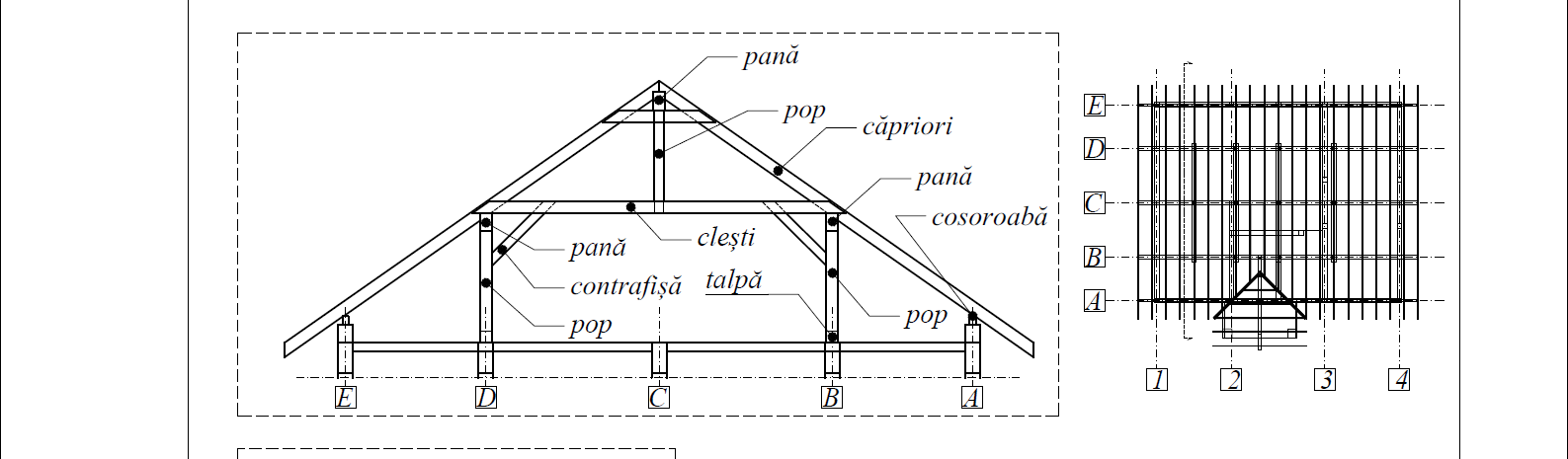 Secțiune ax 2					Plan șarpantăFigura 25 - Șarpantă - elemente componenteSubsol - nivel construit al construcţiei având pardoseala situată sub nivelul terenului (carosabilului) adiacent cu mai mult de jumătate din înălţimea lui liberă. Subsolurile se includ în numărul nivelurilor subterane ale construcţiei.Notă: a se vedea definiția ”demisol” și Figura 11 (demisol).Tambur deschis - sistem de protecţie a golurilor de circulaţie comune funcţionale și de evacuare din pereții antifoc sau rezistenți la foc (Figura 26), folosit atunci când motivat tehnic nu pot fi utilizate ușile sau încăperile tampon. Se prevede câte un cap sprinkler la fiecare 1 m² de suprafață orizontală a tamburului.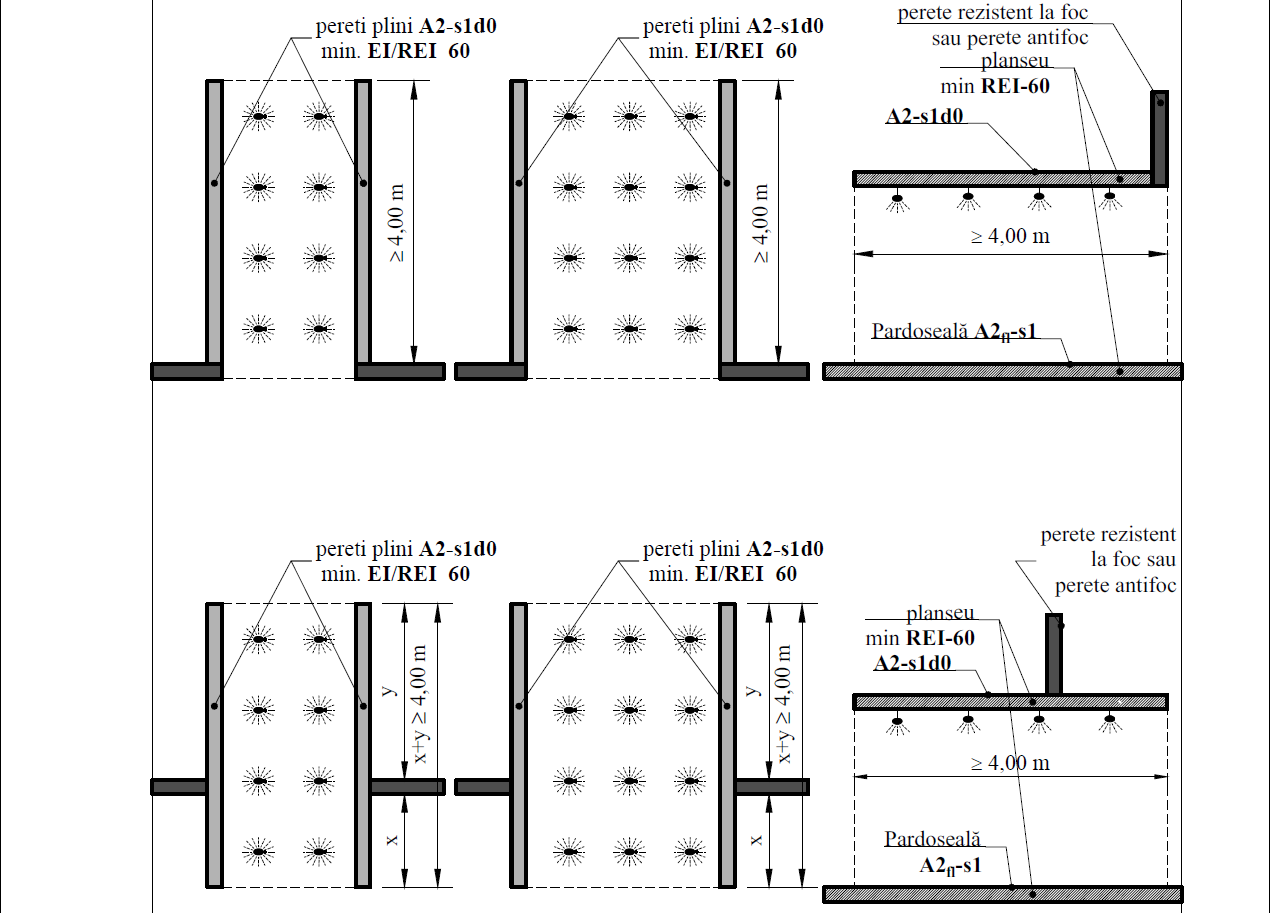 Plan						SecțiuneVarianta a) - amplasare integrală de o parte a peretelui de compartimentare rezistent la focPlan						SecțiuneVarianta b) - amplasare intercalată, de o parte și de alta a peretelui  de compartimentare rezistent la focFigura 26 - Tambur deschisUşi, cortine și obloane rezistente la foc - elemente mobile de protecţie a golurilor (de circulaţie funcţională sau nu) din elementele de construcţie cu rol de limitare a propagării incendiilor, alcătuite și echipate corespunzător prevederilor normativului.Uşi de evacuare - elemente mobile cu deschidere normală, pe balamale sau pivoţi, ori uși cu deschidere pe balamale sau pivoti echipate cu sisteme de încuiere și dispozitive de ieșire care să permită deshiderea lor din interior, chiar și dacă acestea sunt încuiate cu cheia, prin simplă apăsare pe mâner, ori uşi culisante automate cu “break-out” sau uși culisante automate redundante, ori uși turnante prevăzute cu posibilitatea plierii uşoare a foilor de uşă și prin aceasta se asigură lățimea liberă necesară evacuării, ori alte tipuri de uși prevăzute în normativ, utilizate pentru închiderea golurilor din pereţi şi destinate circulaţiei funcţionale și de evacuare a utilizatorilor. Nota 1: Echiparea ușilor cu dispozitive de ieşire antipanică sau dispozitive pentru ieşiri de urgenţă este stabilită în normativ.Nota 2: Pot fi considerate uși de evacuare și alte tipuri de uși, în condițiile în care sunt conformate în acord cu condițiile normate și sunt prevăzute exclusiv în scopul și condițiile prevăzute de către normativ.Uşă de evacuare cu deschidere normală - element mobil cu deschidere normală, pe balamale sau pivoţi, neechipat cu sistem de încuiere.Ușă de evacuare echipată cu sistem de încuiere și dispozitiv de ieșire - ușă cu deschidere pe balamale sau pivoți echipată cu sistem de încuiere și dispozitiv de ieșire care să permită deschiderea acesteia din interior, chiar și dacă aceasta este încuiată cu cheia, prin simplă apăsare pe mâner, utilizată pentru închiderea golurilor din pereţi şi destinată circulaţiei funcţionale și de evacuare a utilizatorilor. - Atunci când ușa de evacuare cu deschidere pe balamale sau pivoţi este amplasată într-o zonă cu acces cu public (cu vizitatori) ușa va fi echipată cu dispozitiv de ieşire antipanică, acţionat mecanic, fie printr-o bară orizontală de împingere, fie printr-o bară orizontală de apăsare, ca dispozitiv de acționare pe fața interioară și este denumită în continuare ușă antipanică (SR EN 1125).- Atunci când ușa de evacuare cu deschidere pe balamale sau pivoţi este amplasată într-o zonă fără acces cu public, ci numai cu persoane care cunosc atât tipologia clădirii (fără vizitatori) cât și funcțiile ușii de evacuare, ușa va fi echipată cu dispozitiv pentru ieşiri de urgenţă acţionat mecanic fie printr-un mâner tip clanță (care respectă cerințele SR EN 179) fie printr-o placă de împingere pe fața interioară și este denumită în continuare ușă de ieșire de urgență (SR EN 179).Uşă de evacuare culisantă automată cu “break-out” - ușă culisantă acționată de un sistem complet de automatizare care pe lângă mișcarea de culisare pentru deschidere automată prin senzor de prezenţă are și posibilitatea de a se deschide pivotant prin împingerea canatelor de către fluxul de persoane și plierea acestora (a canatelor) înspre sensul de evacuare.Ușa de evacuare culisantă automată redundantă: ușă acționată de un sistem complet de automatizare în care pentru fiecare echipament component esențial (motor, procesor, detector de mișcare, acumulator) există constituită o rezervă care garantează ca în cazul unei pene de curent, defect sau incendiu, ușa culisantă se va deschide automat în siguranță fără să fie necesară acționarea mecanică.Ușa de evacuare turnantă: ușă prevăzută cu posibilitatea plierii foilor de uşă, prin pliere se asigură numărul de fluxuri.Utilizatori - persoane și animale care folosesc construcţia;Volum - produsul dintre arie şi înălţimeVolumul nivelului (Vniv)  - Volumul obtinut din produsul dintre aria nivelului şi înălţimea lui, determinat conform STAS 4908 – Clădiri civile, industriale și agrozootehnice. Arii și volume conventionale. Volumul de aer din încapere se raportează la fețele interioare, reprezentând volumul obținut din produsul dintre aria încăperii şi înălţimea acesteia.Volumul total (Vt) - Suma volumelor nivelurilor, conform STAS 4908 – Clădiri civile, industriale și agrozootehnice. Arii și volume conventionale, raportat la contururile exterioare ale construcției.CAPITOLUL 22. PERFORMANŢE COMUNE CONSTRUCŢIILOR CU ORICE DESTINAŢIE (CIVILE, DE PRODUCŢIE ŞI/SAU DEPOZITARE)SECŢIUNEA I2.1. CONDIȚII GENERALE DE PERFORMANŢĂ A CONSTRUCŢIILOR2.1.1. Dispoziţii generale	Art. 2.1.1.1. Performanţele, nivelurile de performanţă și condiţiile de securitate în caz de incendiu a construcţiilor cu orice destinaţie (civile, de producţie şi/sau depozitare, mixte), se stabilesc prin proiect şi se realizează corespunzător prevederilor normativului, precizându-se în documentaţii corespunzător:	a) categoriei și clasei de importanţă a construcţiei;b) destinaţiei, tipului de construcţie și capacităţii maxime simultane de utilizatori;c) riscurilor de incendiu din încăperi, compartimente de incendiu şi construcţie;d) nivelului de stabilitate la incendiu al construcţiei (compartimentului de incendiu), realizat astfel încât să asigure îndeplinirea condiţiilor de corelare normate;	e) condiţiilor specifice destinaţiei construcţiei (compartimentului de incendiu);f) posibilităţilor de acces, pentru intervenţie și salvare în caz de incendiu.	Art. 2.1.1.2. Categoria de importanţă și clasa de importanţă a construcţiei se stabilesc potrivit prevederilor legale.	Art. 2.1.1.3. Destinaţia construcţiei, compartimentelor de incendiu, a încăperilor și după caz a spaţiilor acesteia, precum şi tipul de construcţie și capacităţile maximum simultane de utilizatori se precizează în documentaţii în vederea stabilirii şi realizării măsurilor normate de securitate la incendiu. 2.1.2. Risc de incendiu	Art. 2.1.2.1.	(1) Riscurile de incendiu şi, după caz, pericolul de explozie volumetrică, se determină și se precizează pentru fiecare încăpere (în cazuri particulare și pe zone ale acesteia), compartiment de incendiu şi întreaga construcţie, în funcţie de densitatea sarcinii termice (q) și funcţiunile respective (luându-se în calcul valoarea cea mai restrictivă), conform prevederilor normativului. (2) Pentru construcții de producție și/sau depozitare riscul de incendiu se poate determina și pe zone. (3) În documentaţiile tehnice de proiectare şi execuţie se precizează obligatoriu riscul de incendiu al încăperilor, zonelor, compartimentelor de incendiu şi construcţiilor, iar atunci când există și risc de explozie volumetrică se precizează şi zonele de protecţie ale acestuia.(4) Riscul de incendiu al întregii construcții/ al întregului compartiment de incendiu se determină prin însumarea sarcinii termice determinată pentru fiecare încăpere/zonă și raportare la aria desfășurată.Art. 2.1.2.2. (1) Funcţie de cele precizate în art. 2.1.2.1., riscul de incendiu poate fi considerat:a) - risc mic, atunci când densitatea sarcinii termice (q) este maximum 420 MJ/m²;b) - risc mijlociu, atunci când densitatea sarcinii termice (q) este mai mare de 420 MJ/m² şi maximum 840 MJ/m² sau se utilizează foc deschis sub orice formă;c) - risc mare, atunci când densitatea sarcinii termice (q) este mai mare de 840 MJ/m² şi maximum 1680 MJ/m²;d) - risc foarte mare, atunci când densitatea sarcinii termice (q) este mai mare de 1680 MJ/m² şi/sau există risc de explozie volumetrică.(2) Densitatea sarcinii termice (q) se determină prin calcul, luând în considerare totalitatea produselor, materialelor și substanţelor combustibile fixe şi mobile utilizate, prelucrate, manipulate sau depozitate în încăperi, compartimente de incendiu şi construcţie.(3)   Sarcina termică pentru diferite materiale poate fi consultată în Anexa ”Puteri calorifice inferioare”.	Art. 2.1.2.3.	(1) Ca regulă generală riscul de incendiu al încăperii se determină prin determinarea densității sarcinii termice, respectiv prin însumarea sarcinii termice determinată pentru fiecare zonă a încăperii și raportare la aria utilă. Ca excepție, cel mai mare risc de incendiu al unei zone neseparate cu pereţi rezistenţi la foc  (EI, după caz, REI) şi planşee rezistente la foc (REI), determină riscul de incendiu al întregii încăperi în care este situată, atunci când:	a) zona cu risc de incendiu mare sau foarte mare, fără pericol de explozie volumetrică, are aria mai mare de 10% din aria încăperii în care se află, sau depăşeşte aria de 400 m2;b) zona cu risc foarte mare de incendiu, cu pericol de explozie volumetrică, are un volum mai mare de 5% din volumul  încăperii în care se află;(2) În cazurile în care zonele cu cel mai mare risc au valori sub condiţiile precizate la literele a) și b), în încăpere se adoptă riscul de incendiu mai mic existent (care îndeplineşte condiţiile respective), provenit din calculul densității de sarcină termică și se iau măsurile tehnice de protecţie corespunzătoare în zonele cu risc de incendiu mai mare sau cu risc de explozie volumetrică (inclusiv în zonele de protecţie a acestora), în scopul reducerii posibilităţilor de propagare uşoară a incendiului în zonele învecinate și a formării concentraţiilor locale cu risc de explozie volumetrică.(3) Atunci când sunt mai multe zone cu riscuri de incendiu şi/sau de explozie volumetrică situate în puncte/ zone distincte ale unei încăperi (zone neseparate cu pereţi şi planşee rezistente la foc), riscul de incendiu al întregii încăperi se determină astfel: a) – când distanţa dintre zonele respective (măsurată pe orizontală) este mai mică de 40 m, se ia în considerare cel mai mare risc de incendiu existent şi suma ariilor efective ale acestuia, respectiv suma volumelor aferente riscului de explozie volumetrică;b) – când distanţa dintre zonele respective este mai mare de 40 m, ariile efective nu se însumează și se asigură local (pentru fiecare zonă cu risc de incendiu sau pericol de explozie volumetrică ), condiţiile și măsurile de securitate la incendiu corespunzătoare riscului respectiv.	Art. 2.1.2.4. Riscul de incendiu pe compartiment de incendiu/construcție, se consideră riscul cel mai mare al încăperilor și zonelor: ale căror volume însumate reprezintă mai mult de 30% din volumul construcţiei sau al compartimentului de incendiu, indiferent de destinaţia acestora, dacă în construcție sunt zone cu risc foarte mare de incendiu,  cu pericol de explozie volumetrică;ale căror suprafețe însumate reprezintă mai mult de 30% din aria desfășurată a construcţiei sau al compartimentului de incendiu, indiferent de destinaţia acestora	Art. 2.1.2.5.	(1) La determinarea riscurilor de incendiu în zonele, spaţiile, încăperile, compartimentele de incendiu şi construcţiile în care se desfăşoară activităţi de producţie şi/sau depozitare, se au în vedere prevederile Anexei privind “Caracteristicile substanţelor și materialelor ce determină încadrarea în riscuri de incendiu a spaţiilor, încăperilor, compartimentelor de incendiu şi construcţiilor de producţie şi/sau depozitare” precum și articolele precedente, luându-se obligatoriu în considerare caracteristicile fizico chimice specificate în fișele tehnice cu date de securitate ale materialelor vehiculate, stocate sau depozitate. (2) În încăperile de producţie este admisă depozitarea materialelor şi substanţelor combustibile ori incombustibile, numai în cantităţile și sorturile necesare tehnologic pentru un singur schimb de lucru.Art. 2.1.2.6. La determinarea concentraţiilor amestecurilor cu risc de explozie volumetrică se iau în considerare scăpările şi degajările de gaze, vapori sau praf posibile în timpul desfăşurării normale a activităţii. Delimitarea zonelor în care se asigură măsurile specifice de securitate la incendiu impuse de pericolele de explozie volumetrică este obligatorie și are în vedere posibilitatea prezenţei amestecurilor de aer cu gaze, vapori sau praf în concentraţii cu pericol de explozie în timpul funcţionării normale.2.1.3. Nivel de stabilitate la incendiu al construcţiei	Art. 2.1.3.1.	(1) Nivelul de stabilitate la incendiu se asigură astfel încât construcţia sau compartimentul de incendiu să îndeplinească condiţiile de conformare şi corelare normate, având în vedere clasele de rezistenţă la foc ale principalelor elemente de construcţie utilizate. (2) Trebuie luate în considerare  clasele de reacţie la foc ale produselor, materialelor şi elementelor constructive utilizate, obligatoriu: a) la clădirile civile supraterane înalte, foarte înalte ori cu săli aglomerate, la încăperile cu aglomerări de persoane, precum și acolo unde normativul impune cerințe în acest sens; b) la finisajele căilor de evacuare a utilizatorilor construcţiilor supraterane sau subterane de orice tip şi destinaţie;c) în situaţiile precizate în normativ sau în reglementările tehnice aplicabile.	Art. 2.1.3.2. Condiţiile minime de rezistenţă la foc pe care trebuie să le îndeplinească principalele elemente de construcţie utilizate pentru încadrarea construcţiei sau a compartimentului de incendiu într-un anumit  nivel de stabilitate la incendiu, sunt precizate în Tabelul 2 și Tabelul 3.Tabelul 2: Condiţii minime pentru încadrarea construcţiei sau a compartimentului de incendiu în niveluri de stabilitate la incendiu pentru construcții civileNote:(+) Construcții echipate cu instalații automate de stingere a incendiilor cu sprinklere/ prin pulverizare suplimentar față de cerințele reglementărilor tehnice specifice.(*) La construcțiile echipate cu instalații de stingere a incendiilor cu sprinklere ori ceață de apă, cu exceptia celor incadrate în nivel I de stabilitate, se consideră că este satisfăcută condiția de încadrare în nivelul de stabilitate la incendiu, dacă  sistemul de învelitoare este compus din:- strat cu profil trapezoidal din oțel cu grosimea mai mare sau egală cu 1,00 mm;- barieră de vapori care are mai puțin de 11.6 MJ/m2, grosimea mai mica de 1,00 mm și masa pe unitatea de suprafata mai mica de 1 kg/m2;- termoizolație cu grosime de minimum 20 cm, clasa de reacție la foc A1, cu densitatea minimă 150kg/m3;- membrană hidroizolantă  care trebuie să îndeplinească numai clasa de performanță la foc exterior, astfel: minimum BROOF(T3) pentru nivelul II și III de stabilitate la incendiu sau CROOF(T3)pentru nivelul IV de stabilitate la incendiu. (**) Constituie exceptie de la încadrarea în condiţii ”fără performanţe determinate la foc” Nota (3) de la Tabelul 42: Condiţii de corelare între destinaţie, capacitatea maximă simultană şi numărul de niveluri supraterane ale clădirilor civile, cu nivel de stabilitate la incendiu III, IV sau V pentru nivelul de stabilitate la incendiu V.(***) Este obligatorie asigurarea și a minimum condițiilor prevăzute pentru suporturi standardizate de panouri sau sisteme de învelitoare ale acoperişurilor în pantă prevăzute la Nr. Crt. 10 lit. b).”-” = fără performanţe determinate la foc”h”= cota ultimului planșeu accesibil/folosibil al construcției, față de nivelul de referință- În scopul verificării cerințelor de rezistență la foc ale elementelor structurale secundare, proiectantul trebuie să verifice că prăbușirea acestor elemente prin efectul incendiului nu va compromite: capacitatea portantă a altor elemente structurale care fac parte din structură (în condiții de incendiu), eficacitatea compartimentării elementelor structurale, operarea sistemelor active de protecție împotriva incendiilor, evacuarea în siguranță a utilizatorilor precum și siguranța echipelor de intervenție.Tabelul 3: Condiţii minime pentru încadrarea construcţiei sau a compartimentului de incendiu în niveluri de stabilitate la incendiu pentru construcții de productie și /sau depozitareNote:(+) Construcții echipate cu instalații automate de stingere a incendiilor cu sprinklere/ prin pulverizare suplimentar față de cerințele reglementărilor tehnice specifice.(*) La construcțiile echipate cu instalații de stingere a incendiilor cu sprinklere ori ceață de apă, cu exceptia celor incadrate în nivel I de stabilitate, se consideră că este satisfăcută condiția de încadrare în nivelul de stabilitate la incendiu, dacă  sistemul de învelitoare este compus din:- strat cu profil trapezoidal din oțel cu grosimea mai mare sau egală cu 1,00 mm;- barieră de vapori care are mai puțin de 11.6 MJ/m2, grosimea mai mica de 1,00 mm și masa pe unitatea de suprafata mai mica de 1 kg/m2;- termoizolație cu grosime de minimum 20 cm, clasa de reacție la foc A1, cu densitatea minimă 150kg/m3;- membrană hidroizolantă  care trebuie să îndeplinească numai clasa de performanță la foc exterior, astfel: minimum BROOF(T3) pentru nivelul II și III de stabilitate la incendiu sau CROOF(T3) pentru nivelul IV de stabilitate la incendiu. (**) Constituie excepție de la încadrare construcțiile de producție-depozitare parter cu risc mic și mijlociu de incendiu, la care structura (stâlpi, grinzi, pereți structurali) poate avea rezistență la foc de 15 minute.  (***) Este obligatorie asigurarea și a minimum condițiilor prevăzute pentru suporturi standardizate de panouri sau sisteme de învelitoare ale acoperişurilor în pantă prevăzute la Nr. Crt. 10 lit. b).”-” = fără performanţe determinate la foc”h”= cota ultimului planșeu accesibil/folosibil al constructiei, față de nivelul de referință- În scopul verificării cerințelor de rezistență la foc ale elementelor structurale secundare, proiectantul trebuie să verifice că prăbușirea acestor elemente prin efectul incendiului nu va compromite: capacitatea portantă a altor elemente structurale care fac parte din structură (în condiții de incendiu), eficacitatea compartimentării elementelor structurale, operarea sistemelor active de protecție împotriva incendiilor, evacuarea în siguranță a utilizatorilor precum și siguranța echipelor de intervenție.	Art. 2.1.3.3.	(1) Nivelul de stabilitate la incendiu al construcţiei sau al compartimentului de incendiu, este determinat de elementul său cu cea mai defavorabilă încadrare.  (2) La clădirile supraterane înalte, foarte înalte și la cele cu săli aglomerate cu nivelul I de stabilitate la incendiu, şarpantele acoperişurilor cu sau fără pod vor fi realizate integral din materiale și elemente din clasa de reacţie la foc A1, iar la sălile aglomerate cu nivelul II de stabilitate la incendiu pot fi minimum conform încadrare în Tabelul 2, respectiv minimum C-s1d0 pentru cele cu nivelul III de stabilitate la incendiu (prevăzute cu instalație automată de stingere).(3) Protejarea structurilor metalice la acţiunile termice ale incendiilor (protecție cu vopsea termospumantă, protecție cu torcret, placări ori alte sisteme), trebuie să corespundă temperaturilor critice ale structurilor respective și factorilor de secțiune respectivi.  (4) În absenţa unui calcul specific, valoarea temperaturii critice pentru elementele din oţel cu secţiune transversală de clasa 1, 2 şi 3 utilizate în clădiri poate să fie considerată egală cu 500°C, iar pentru elementele din oţel cu secţiune transversală de clasa 4 se stabileşte potrivit anexei naţionale a SR EN 1993-1-2.(5) În documentaţiile tehnico-economice se precizează obligatoriu nivelul de stabilitate la incendiu al construcţiei şi după caz, al compartimentului de incendiu.	Art. 2.1.3.4.  La determinarea nivelului de stabilitate la incendiu al construcţiei sau al compartimentului de incendiu, nu se iau în considerare următoarele:a) şarpanta şi suportul învelitorii construcţiilor cu pod (Figura 27):- pentru nivelul I de stabilitate la incendiu, dacă planşeul spre pod are rezistenţa la foc REI 90 și nu este suspendat de şarpanta acoperişului, iar golurile din planşeul spre pod sunt protejate cu elemente de închidere rezistente la foc minimum EI 90, normal închise; - pentru nivelul II de stabilitate la incendiu, dacă planşeul spre pod are rezistenţa la foc REI 60 și nu este suspendat de şarpanta acoperişului, iar golurile din planşeul spre pod sunt protejate cu elemente de închidere rezistente la foc minimum EI 60, normal închise; - pentru nivelul III de stabilitate la incendiu, dacă planşeul spre pod are rezistenţa la foc REI 45 și nu este suspendat de şarpanta acoperişului, iar golurile din planşeul spre pod sunt protejate cu elemente de închidere rezistente la foc minimum EI 45, normal închise; - pentru nivelul IV de stabilitate la incendiu la care elementele componente ale structurii (stâlpi, grinzi, pereți structurali) au rezistența la foc de 30 minute, dacă planşeul spre pod are rezistenţa la foc REI 30 și nu este suspendat de şarpanta acoperişului, iar golurile din planşeul spre pod sunt protejate cu elemente de închidere rezistente la foc minimum EI 30, normal închise; - pentru nivelul V de stabilitate la incendiu (pentru situațiile prevăzute la Nota (3) de la Tabelul 42: Condiţii de corelare între destinaţie, capacitatea maximă simultană şi numărul de niveluri supraterane ale clădirilor civile, cu nivel de stabilitate la incendiu III, IV sau V , pentru nivelul de stabilitate la incendiu V), dacă planşeul spre pod are rezistenţa la foc REI 15 și nu este suspendat de şarpanta acoperişului, iar golurile din planşeul spre pod sunt protejate cu elemente de închidere rezistente la foc minimum EI 15, normal închise.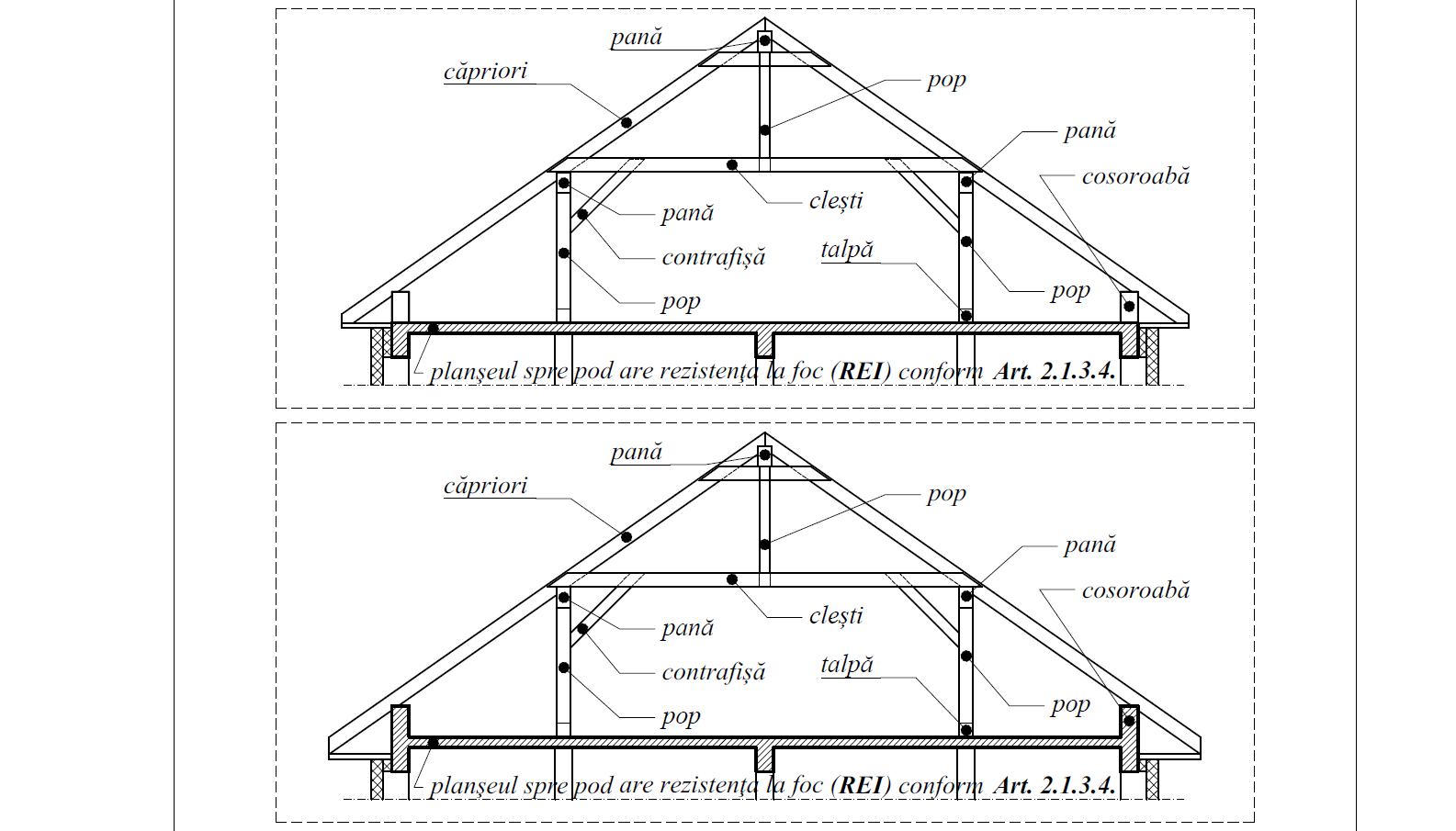 a.1) Variantă admisibilă nerecomandată, necesar a fi justificată tehnic privind propagarea incendiului la șarpantă a.2) Variantă admisibilă, necesar a fi justificată tehnic privind propagarea incendiului la șarpantă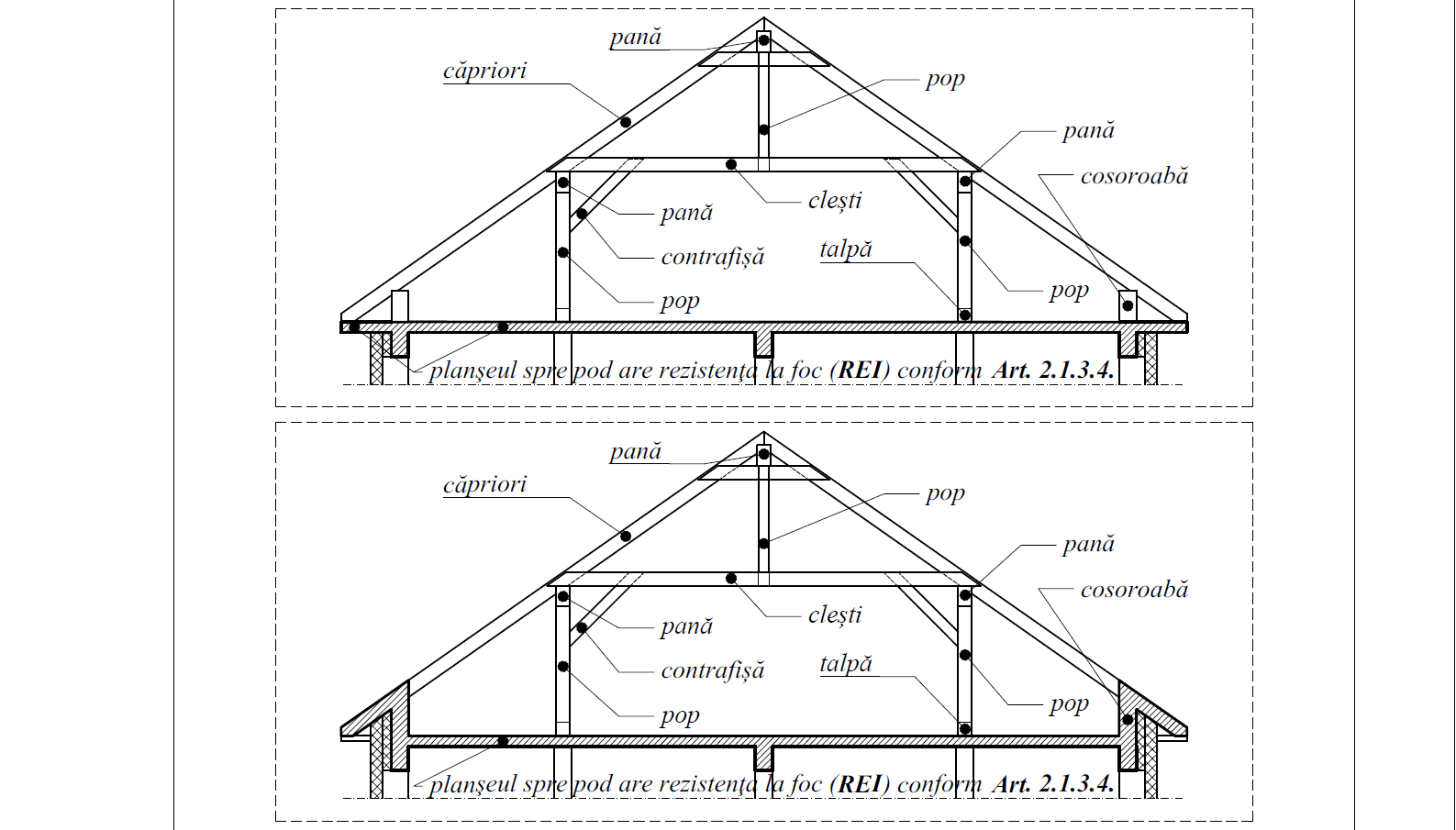 a.3) Variantă recomandatăa.4) Variantă recomandatădelimitarea șarpantei acoperișului cu pod (exemple)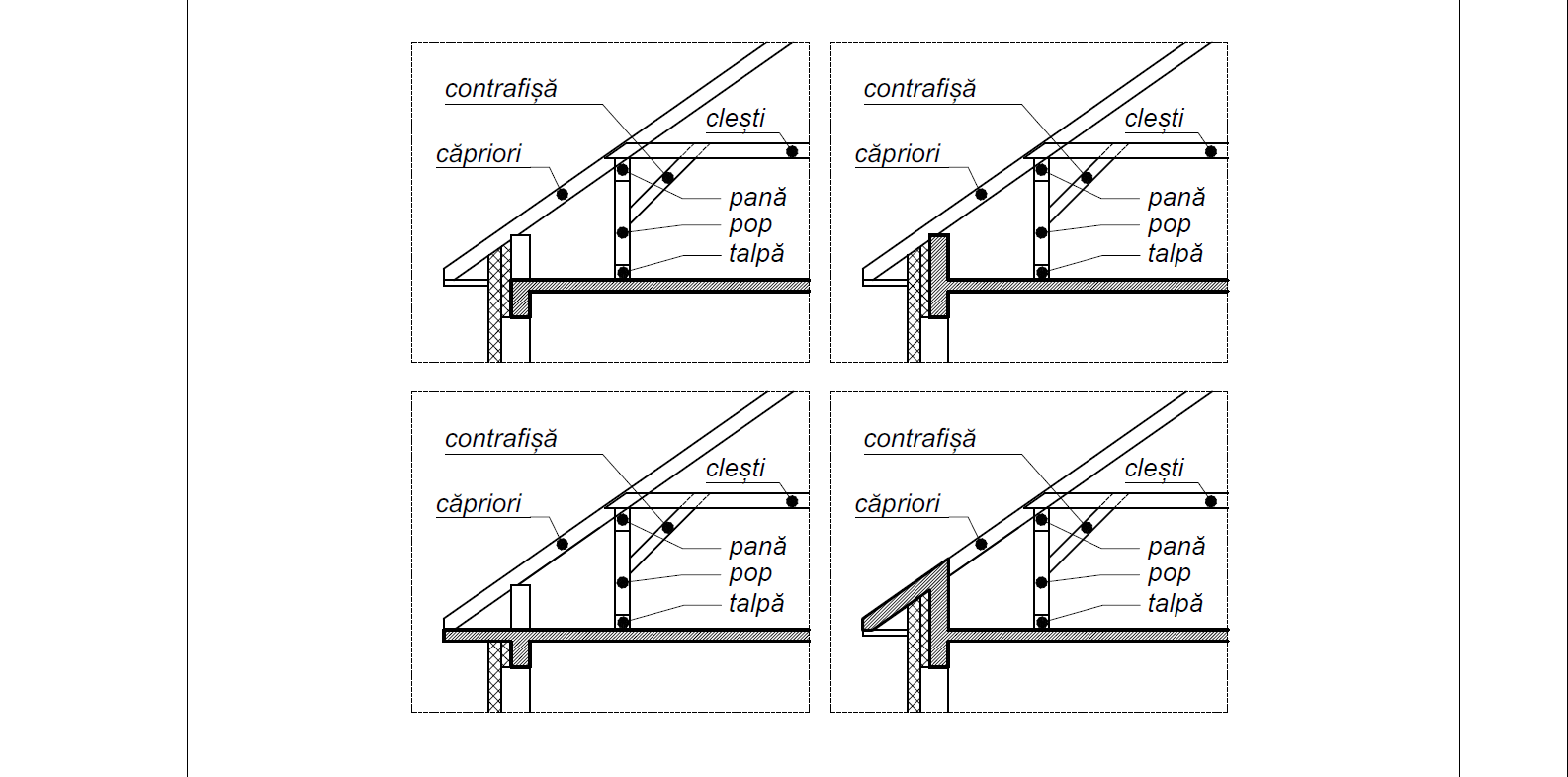 b) detalii de delimitare a șarpantei acoperișului cu pod (exemple)Figura 27 - Șarpanta acoperișului cu pod - delimitare minimală prin planșeu rezistent la foc Notă: În condițiile în care nu sunt îndeplinite măsurile de mai sus, șarpanta acoperișului cu pod va îndeplini cerințele prevazute în Tabelul 2 pct. 9. și Tabelul 3 pct. 9.,corespunzatoare nivelului de stabilitate la incendiu. La clădirile înalte și foarte înalte acoperișurile cu pod vor fi realizate integral din materiale A1, iar la clădirile cu săli aglomerate se va prevedea conform Art. 2.1.3.3. alin. 2.Exemple streaşină înfundată. Respectând aceleaşi principii de delimitare minimală prin planșeu rezistent la foc (conform Art. 2.1.3.4., în funcție de încadrarea construcției în nivel de stabilitate la incendiu), se pot alege şi soluţii arhitecturale cu streaşină semiînfundată sau neînfundată.b) învelitorile acoperişurilor de orice fel, cu excepția panourilor de învelitoare precizate Tabelul 2 pct. 10. și Tabelul 3 pct. 10, precum şi termoizolaţiile și hidroizolaţiile montate deasupra unui suport continuu rezistent la foc conform Tabelul 2 pct. 3 și pct. 4 și Tabelul 3 pct. 3 și pct. 4; c) luminatoarele dispuse pe acoperiş, a căror arie însumată (în proiecţie orizontală) este mai mică de 25% din aria spațiului în care sunt dispuse, dar nu mai mult de 25 mp, indiferent de clasa lor de reacţie la foc;d) luminatoarele atriumurilor (indiferent de aria lor) sau luminatoarele dispuse în acoperiş cu aria mai mare de 25% din aria spațiului în care sunt amplasate, atunci când sunt realizate cu structuri din profile având clasa de reacţie la foc A1 sau A2-s1d0, cu excepția componentelor nesubstanțiale, a izolatorilor și garniturilor, prevăzute cu panouri de umplere din elemente de vitraj/sticlă simplu sau izolant ori din produse clasa de reacţie la foc A1 sau A2-s1d0.e) contravântuirile structurilor, platformele şi elementele metalice necesare funcţional sau tehnologic, care nu sunt luate în calcul la rezistenţa şi stabilitatea construcţiei în caz de incendiu;f) elementele constructive ale marchizelor, windfangurilor, verandelor, pridvoarelor, cerdacurilor,  şi serelor;g) componentele nesubstanţiale, garniturile, izolatorii, elementele de vitraj simplu sau izolant (realizate din sticlă) ale ușilor și ferestrelor  exterioare, inclusiv cele inserate în pereții cortină;h) ușile și ferestrele  exterioare, inclusiv cele inserate în pereții cortină. i) parapetele, panourile şi pereţii interiori despărţitori funcţionali având clasa de reacţie la foc A1 sau A2-s1d0 din cadrul unor grupări de spații de tip open space, cu suprafaţa maxim normată.j) parapetele și/sau panourile din materiale combustibile dacă înălţimea însumată a panourilor pline combustibile este de cel mult 1,20 m din cadrul unor grupări de spații de tip open space, cu suprafaţa maxim normată. Parapetele și/sau panourile din materiale combustibile de cel mult 1,20 m trebuie să indeplinească și următoarele condiții:- minimum clasa de reacție la foc D-s2d0 sau a căror finisaje îndeplinesc criteriile de performanță la foc minim K2 10 (la niv. IV și V de stabilitate la incendiu);- minimum clasa de reacție la foc C-s2d0 sau a căror finisaje îndeplinesc criteriile de performanță la foc minim K2 30 (la niv. III de stabilitate la incendiu);- minimum clasa de reacție la foc B-s1d0 sau a căror finisaje îndeplinesc criteriile de performanță la foc minim K2 60 (la niv. II de stabilitate la incendiu).- nu se admit (la niv. I de stabilitate la incendiu).	Art. 2.1.3.5. (1) Se poate reduce rezistenţa la foc a elementelor de construcţie clasa de reacţie la foc A1, până la minimum 15 minute, pentru pereţi şi planşee, stâlpi, grinzi, ferme, contravântuiri şi şarpante ale acoperişurilor construcţiilor şi compartimentelor de incendiu cu înălţimi obişnuite, care nu delimitează căi de evacuare a utilizatorilor, considerându-se că acestea îndeplinesc condiţiile pentru nivelul II de stabilitate la incendiu, la:a) parcajele supraterane deschise pentru autoturisme cu înălţimea liberă de maximum 15 m, cu aria construită (Ac) de maximum 3.000 m² și maxim 3 niveluri supraterane;b) construcţiile de producţie şi/sau depozitare cu regim de înălțime parter, având risc mic de incendiu, în condiţiile în care densitatea de sarcină termică rezultată din substanţele și materialele combustibile din spaţiile respective nu depăşeşte 420 MJ/m2 (materialele și substanțele combustibile nu trebuie amplasate comasat lângă elementele structurale astfel încât să poată conduce la afectarea acestora) cu aria construită de cel mult 2.000 m2;  c) construcţiile parter de depozitare, în vrac, a cerealelor cu aria construită (Ac) de cel mult 2.000 m2;d) construcţiile de producţie şi/sau depozitare supraterane cu densitatea sarcinii termice (q) de maximum 840 MJ/m², aria construită (Ac) de cel mult 2.000 m² și înălţimea liberă de maximum 15 m, atunci când sunt prevăzute cu instalaţii automate de stingere a incendiilor.e) construcţiile civile, cu maximum trei niveluri supraterane, aria construită (Ac) de cel mult 600 m² și densitatea sarcinii termice (q) de maximum 420 MJ/m², care nu adăpostesc persoane ce nu se pot evacua singure (definite conform terminologie);f) construcţiile deschise destinate activităţilor sportive cu densitatea sarcinii termice (q) de maximum 420 MJ/m²;(2) La construcţiile menţionate la alin. (1) planşeele şi pereţii de separare a căilor de evacuare în caz de incendiu (coridoare, holuri, degajamente protejate, case de scări), rampele scărilor de circulaţie funcţională şi de evacuare în caz de incendiu, precum și structura de rezistenţă aferentă acestor elemente de construcţie, trebuie să îndeplinească condiţiile minime stabilite pentru construcţiile cu nivelul II de stabilitate la incendiu.(3) La construcţiile de producţie şi/sau depozitare parter menţionate la alin. (1), având risc mic de incendiu, în condiţiile în care densitatea de sarcină termică rezultată din substanţele și materialele combustibile din spaţiile respective nu depăşeşte 420 MJ/m2  nu se stabilesc criterii de performanță la foc pentru elementele de separare a căilor de evacuare, dar lungimea căilor de evacuare se reduce cu 25% față de valoarea stabilită în normativ.(4) Construcţiile menţionate la alin. (1) vor avea asigurate condiţiile normate de limitare a propagării incendiilor atât prin exterior (pe faţade), cât şi prin interiorul clădirii.Art. 2.3.1.6 (1) Construcțiile modulare (de tip container) , indiferent de nivelul de stabilitate la incendiu, se vor limita la un singur nivel (parter).Prin excepție de la alin. (1) se pot realiza construcții modulare (de tip container) încadrate în nivelul de stabilitate la incendiu V cu două niveluri (parter și un etaj) cu destinație de organizare de șantier precum și pentru clădiri de locuit cu două niveluri (parter și un etaj). Prin excepție de la alin. (2), în cazul construcțiilor cu destinația de organizare de șantier încadrate în nivelul V de stabilitate la incendiu, investitorii/beneficiarii pot adopta un nivel în plus față de prevederile de la alin. (2), respectiv un regim de înălțime parter și două etaje, cu condiția echipării acestora cu instalație de detectare, semnalizare și alarmare a incendiului.Art. 2.3.1.7 (1) Construcțiile parter cu destinatia de depozitare, complet automatizate, fără personal în depozit, cu înălțimea liberă mai mare de 15 m si sarcina termică mai mare de 420MJ/mp, echipate cu instalații automate de stingere a incendiilor cu sprinklere atât la tavan cât și în rafturi sau cu instalație de stingere cu ceață de apă ori alte sisteme automate de stingere a incendiilor cu inundare totală a întregului volum al construcției, se pot realiza pe structura metalică neprotejate, fiind considerate corespunzătoare nivelului II de stabilitate la incendiu.(2) La aceste construcții nu se prevăd hidranti interiori, iar stingerea incendiului de către forțele de intervenție se face numai din exteriorul construcției.(3) Distanța de siguranță dintre aceste construcții și orice construcție vecină, inclusiv cele din limita de proprietate, va fi cel puțin egală cu înălțimea depozitului, la care se adaugă 15 m.(4) În toate situațiile distanța dintre depozit și latura cea mai apropiată aferentă unei căi de acces și intervenție destinată autospecialelor pompierilor va fi va fi cel puțin egală cu înălțimea depozitului la care se adaugă 10 m.SECŢIUNEA II2.2. Amplasarea și conformarea construcţiilor	Art. 2.2.0.1. Condiţiile normate de limitare a posibilităţilor de propagare a incendiilor între construcţii şi compartimente de incendiu, precum și în interiorul acestora,  sunt obligatorii şi se realizează prin:a) amplasarea la distanţele normate sau compartimentarea construcţiilor și conformarea lor corespunzătoare la foc;b) alcătuirea constructivă a elementelor de construcţii şi de instalaţii utilizate, conform prevederilor normate;c) asigurarea măsurilor de protecţie constructive de limitare a propagării incendiilor în interiorul construcţiilor și/sau a compartimentelor de incendiu (pereţi şi planşee rezistente la foc şi, după caz, rezistente la explozie volumetrică), completate cu instalaţiile de protecţie împotriva incendiilor stabilite în reglementările tehnice de specialitate.2.2.1. Amplasare	Art. 2.2.1.1. (1) Construcţiile supraterane civile, de producţie şi/sau depozitare ori mixte, pot fi: amplasate independentă la distanţele normate faţă de vecinătăţi (Figura 28); delimitate cu pereţi rezistenţi la foc de separare a compartimentelor de incendiu (pereţi antifoc) şi, după caz, planşee rezistente la foc de separare a compartimentelor de incendiu (planşee antifoc) (Figura 29); amplasate comasat, în limita ariei construite maxim admisă de normativ (Figura 30).Distanţele dintre construcţiile care se comasează nu sunt normate, dar prin însumarea ariilor construite ale clădirilor respective (Ac) trebuie respectate valorile maximum admise pentru compartimentele de incendiu, în funcţie de destinaţia și nivelul cel mai defavorabil de stabilitate la incendiu asigurat (e.g, intre nivel II de stabilitate la incendiu si nivel IV de stabilitate la incendiu, se alege nivel IV de stabilitate la incendiu), de riscul de incendiu cel mai mare şi numărul de niveluri cel mai mare normat. Compartimentele de incendiu rezultate din comasarea construcţiilor vor avea nivelul de stabilitate la incendiu determinat de clădirea cu cel mai defavorabil nivel, riscul de incendiu cel mai mare şi numărul de niveluri normat.Comasarea construcțiilor se poate realiza numai în cadrul limitei de proprietate, cu excepția clădirilor de locuit reprezentând unități individuale cu regim normal de înălțime (max S+P+2+M), care se pot comasa și în afara limitei de proprietate. Astfel, clădirile de locuit reprezentând unități individuale cu regim normal de înălțime (max S+P+2+M) se amplasează fără normarea distanțelor între ele în interiorul cvartalurilor noi de construcții civile reprezentând unități individuale pentru care există rețele de hidranți exteriori dimensionate pentru cea mai defavorabilă situație, prevazându-se masuri compensatorii care vizeaza limitarea propagarii incendiilor de la o constructie la alta, în limita maxim admisă pentru un compartiment de incendiu (nivelul de stabilitate la incendiu al construcţiei sau al compartimentului de incendiu, este determinat de elementul său sau de construcția comasată cu cea mai defavorabilă încadrare în valorile normate). Ariile maxim admise pentru un compartiment de incendiu nu pot fi marite pe proprie răspundere. (4) Construcţiile destinate persoanelor care nu se pot evacua singure (definite conform terminologie), precum şi cele pentru obiecte, echipamente sau aparatură de importanţă deosebita, clădirile civile supraterane înalte şi/sau foarte înalte sau cu săli aglomerate, nu se comasează cu alte construcţii. (5) În cazul delimitării cu pereţi rezistenţi la foc de separare a compartimentelor de incendiu (pereţi antifoc) şi, după caz, planşee rezistente la foc de separare a compartimentelor de incendiu (planşee antifoc) compartimentarea față de construcţiile prevăzute la alin. (3) se poate realiza în limitele compartimentelor de incendiu stabilite pentru fiecare tip sau functiune distincte potrivit prevederilor normativului. (6) Pentru construcţiile prevăzute la alin. (3) se asigură separarea tipurilor și/ sau a funcţiunilor diferite din compartimente diferite cu elemente de construcţie antifoc verticale şi orizontale cu rezistenţe la foc determinate în funcţie de densitatea sarcinii termice (q) din spaţiile adiacente, dar nu mai puţin de REI 180 sau EI-M 180 pentru pereţi şi minimum REI 120 pentru planşee și protectii ale golurilor conform prevederilor normativului, asigurandu-se pentru fiecare compartiment de incendiu distinct căi de acces și de evacuare pentru utilizatori, precum și căi de acces carosabile corespunzător dimensionate pentru circulația și amplasarea autospecialelor pentru intervenție de stingere și salvare în caz de incendiu, cel puţin pe două laturi, cu posibilitate de acces în clădire de pe fațadă.(6) Funcțiunile înglobate (comasate) într-o clădire se constituie într-o clădire cu funcțiuni mixte.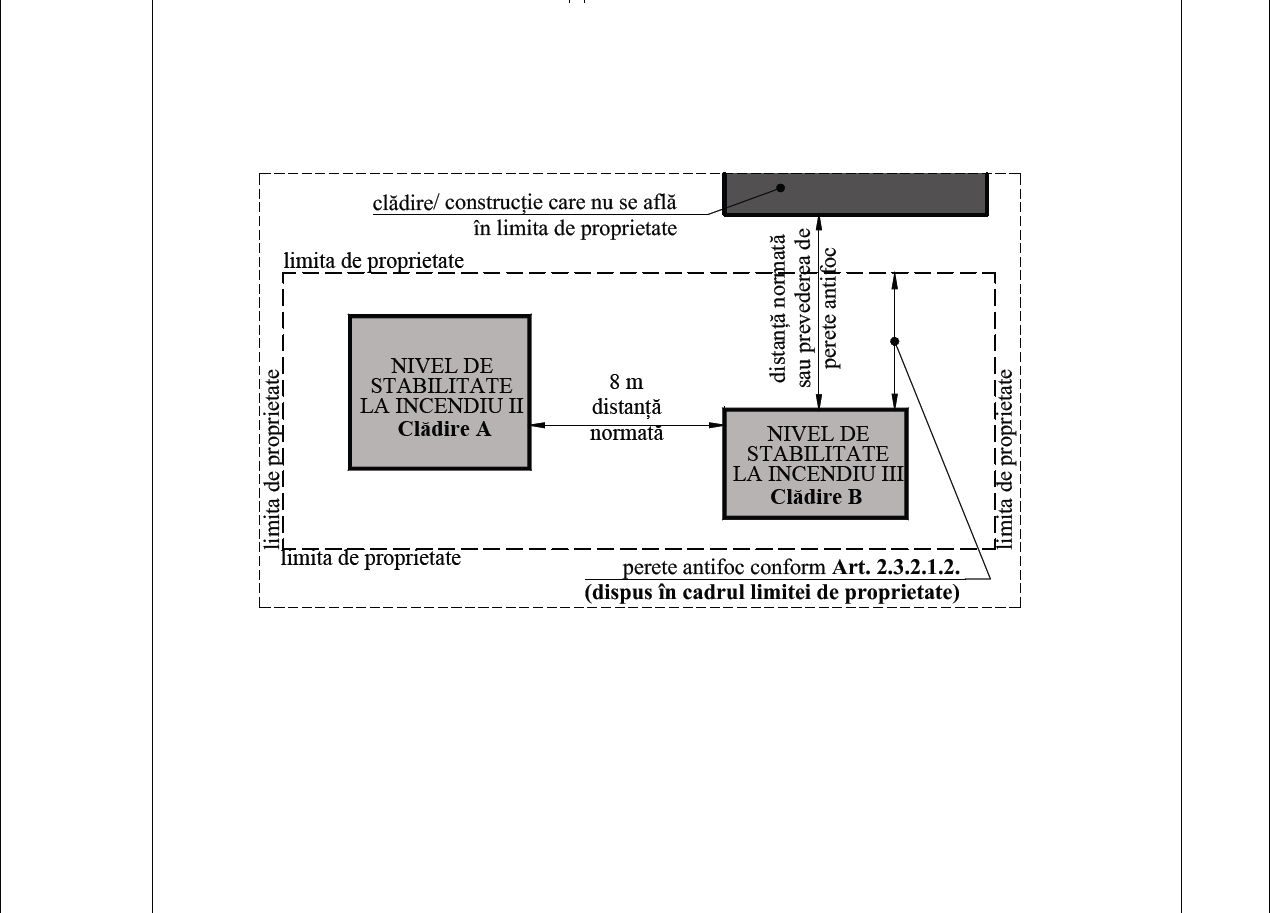 Figura 28 - Amplasare independentă a construcţiilor (la distanţe normate)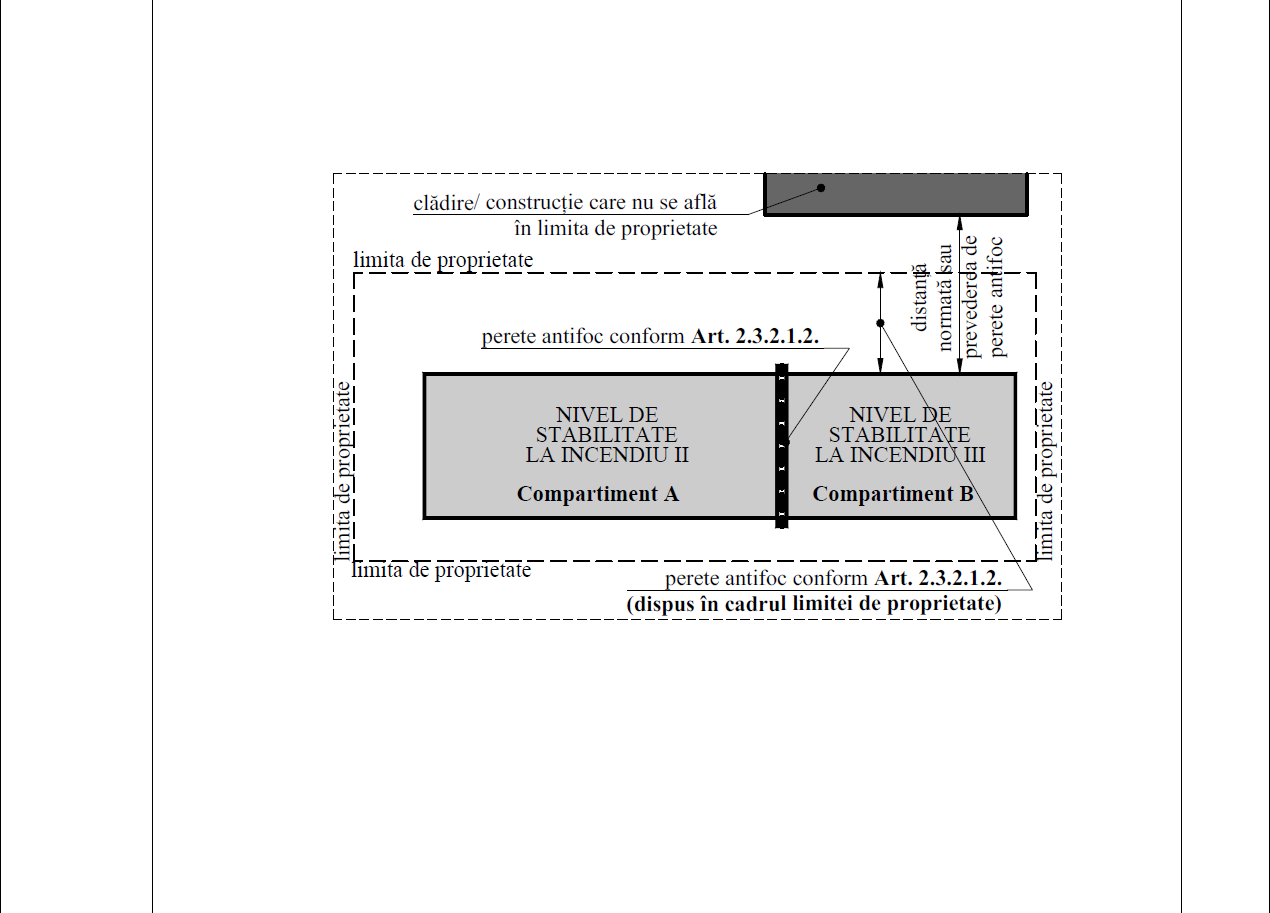 Figura 29 - Amplasare compartimentată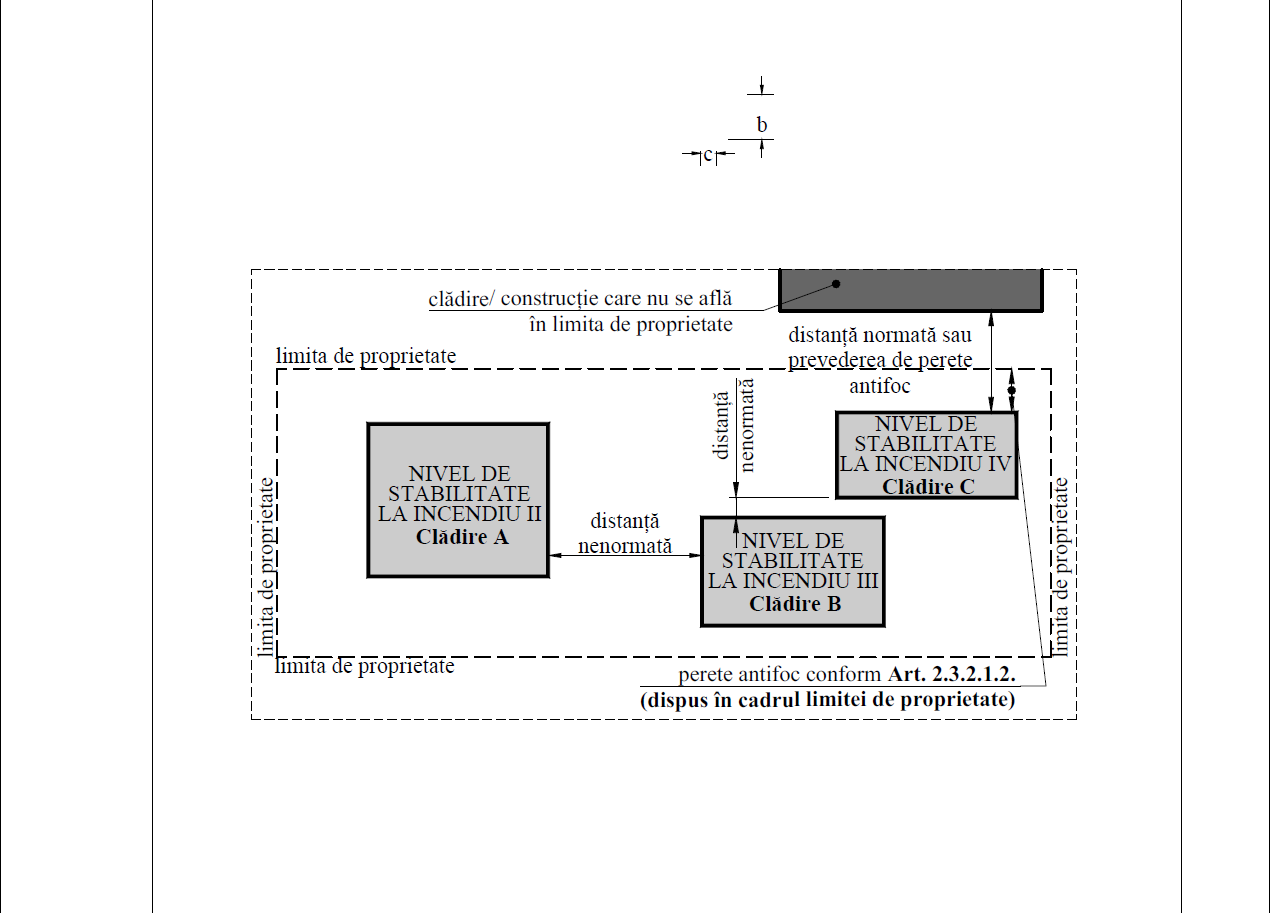 Figura 30 - Amplasare comasată a construcţiilor în limita ariilor compartimentelor de incendiu normate (Ac compartiment de incendiu = suma Ac construcţii comasate)Art. 2.2.1.2. (1) Clădirile independente și/ sau clădirile care sunt alcătuite din mai multe compartimente de incendiu se amplasează faţă de celelalte construcţii ori compartimente de incendiu la distanţele minime de siguranţă stabilite în Tabelul 4 sau se delimitează cu pereţi rezistenţi la foc de separare a compartimentelor de incendiu (pereţi antifoc) şi, după caz, planşee rezistente la foc de separare a compartimentelor de incendiu (planşee antifoc).(2) Clădirile comasate într-un compartiment de incendiu se amplasează faţă de celelalte construcţii sau compartimente de incendiu la distanţele minime de siguranţă  stabilite în Tabelul 4, funcţie de nivelul de stabilitate la incendiu stabilit conform Art. 2.2.1.1. alin. (2) sau se delimitează cu pereţi rezistenţi la foc de separare a compartimentelor de incendiu (pereţi antifoc) şi, după caz, planşee rezistente la foc de separare a compartimentelor de incendiu (planşee antifoc).Tabelul 4: Distanţe minime de siguranţă între construcţii sau compartimente de incendiu supraterane (civile, de producţie şi/sau depozitare)Note: a) Pentru construcţiile cu risc foarte mare de incendiu, distanţele de siguranţă faţă de vecinătăţi se majorează conform prevederilor normativului, dar nu vor fi mai mici de 12 m. Atunci când construcţiile sunt și cu risc de explozie volumetrică, distanţele vor corespunde și prevederilor reglementărilor specifice, dar nu vor fi mai mici de 15 m.b) Distanţa de siguranţă dintre clădiri poate fi redusă cu cel mult 25% dacă cel puţin una dintre clădiri este echipată integral cu instalaţii de stingere a incendiului cu sprinklere, conform prevederilor Normativului P118:2, având în vedere spațiile exceptate de la echipare și cele protejate cu alte instalații automate de stingere compatibile. c) Atunci când construcţiile sunt și cu risc de explozie volumetrică, distanţele vor corespunde și prevederilor reglementărilor tehnice specifice.2.2.2. ConformareArt. 2.2.2.1. (1) Prin conformarea construcţiilor și a compartimentelor de incendiu, trebuie respectate condiţiile normate de corelare între nivelul de stabilitate la incendiu asigurat, aria construită (Ac), destinaţie, numărul de niveluri, capacitatea maximă simultană de utilizatori și tipul de clădire, limitându-se posibilităţile de propagare a focului şi a fumului în interiorul lor, precum și la vecinătăţi și de la vecinătăţi. (2) Activităţile/spațiile cu riscuri mari, foarte mari de incendiu şi cele cu riscuri de explozie volumetrică (atunci când sunt admise) se dispun pe cât posibil în zone distincte ale construcţiei (cele cu riscuri/ pericol de explozie volumetrică se recomandă a se amplasa la ultimul nivel suprateran al construcţiei), se realizează conform prevederilor privind performanțele comune și cele specifice ale construcțiilor şi numai cu asigurarea măsurilor de protecţie corespunzătoare. 	Art. 2.2.2.2.	În funcţie de nivelul de stabilitate la incendiu asigurat, construcţiile și compartimentele de incendiu supraterane civile, de producţie şi/sau depozitare se conformează potrivit prevederilor normativului.	Art. 2.2.2.3.	Pentru limitarea propagării incendiului, construcţiile civile, de producţie şi/sau depozitare trebuie separate în limita ariilor normate ale compartimentelor de incendiu respective.Art. 2.2.2.4.	(1) Activităţile diferite din construcţie şi din compartimentele de incendiu se separă cu pereţi (EI/REI) şi planşee (REI), cu rezistenţa la foc corespunzătoare riscurilor de incendiu și a densităţii sarcinii termice (q) din încăperile adiacente, potrivit prevederilor normativului şi a celor stabilite la Tabelul 5 și Tabelul 6. Pereții și planșeele rezistente la foc cu rol de separare a compartimentelor de incendiu vor îndeplini cerințele prevazute în normativ.Atunci când nu întrunesc distanţele minime de siguranţă normate între construcţii independente care nu sunt comasate și a căror delimitare antifoc trebuie realizată spre fațade prevăzute cu pereţi cortină, prin excepție de la prevederile Art. 2.3.2.1.2 lit. d), se admit în cadrul limitei de proprietate elemente de construcţie verticale de separare a compartimentelor de incendiu realizate din pereți cortină cu rezistenţe la foc minimum EI120 (o↔i), în condițiile în care cel puţin una dintre cele două construcţii independente este echipată integral cu instalaţii de stingere a incendiului cu sprinkler, conform prevederilor Normativului P118:2 (Figura 31). Nu se admit spații cu densitate de sarcină termica mai mare 630 MJ/m² sau spatii cu risc foarte mare de incendiu și explozie volumetrică spre peretele antifoc constituit din perete cortină EI120 (o↔i).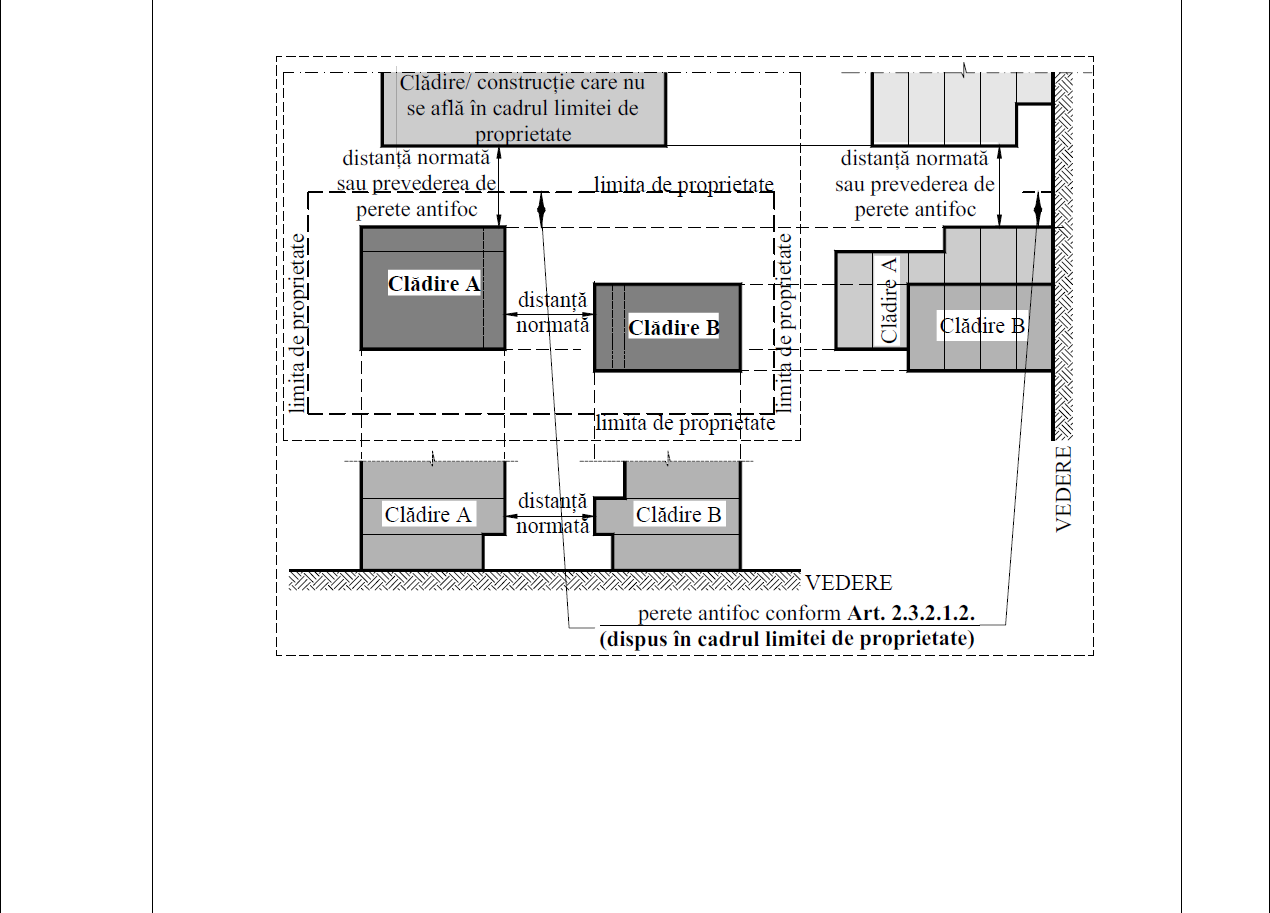 Figura 31 - Distanţe minime de siguranţă între construcţii independenteSECŢIUNEA III2.3. LIMITAREA PROPAGĂRII INCENDIILOR2.3.1. Dispoziţii generale	Art. 2.3.1.1. (1) Elementele de construcţii, pereţi și planşee utilizate pentru limitarea propagării incendiilor și a efectelor acestora, precum şi a exploziilor, sunt de tipul:			• rezistente la foc (REI sau EI);			• rezistente la explozie (REI);• radiatie termica (W);			• etanşe la foc (E)• rezistente la foc cu acţiune mecanică(REI sau EI-M)	(2) Este obligatorie asigurarea continuitatii conditiilor minime pentru pereti și planșee în dreptul rosturilor de tasare cu soluții de etansare agrementate.(3) Protecţia golurilor funcţionale din aceste elemente de construcţii, se realizează, după caz, cu uşi, obloane, cortine, încăperi tampon ventilate în suprapresiune sau tamburi deschişi, alcătuite și dimensionate conform prevederilor normativului.Art. 2.3.1.2. Rezistenţele la foc normate ale pereţilor (EI/REI) şi a planşeelor (REI) de compartimentare  a încăperilor cu funcțiuni diferite (conform ariilor maxime și condițiilor stabilite în normativ), stabilite în funcţie de densitatea sarcinii termice (q) din spaţiile adiacente, şi/sau în funcţie de densitatea sarcinii termice (q) cea mai mare din spaţiile pe care le despart sunt precizate în Tabelul 5, dacă prevederile normativului nu stabilesc alte condiţii.Tabelul 5: Rezistenţe la foc normate ale pereţilor (EI/REI) și planşeelor (REI)  corespunzătoare densităţilor sarcinilor termice (q) din spaţiile adiacente şi/sau densităţilor sarcinilor termice (q) cele mai mari din spaţiile pe care le despart	Art. 2.3.1.3. Elementele de construcţie utilizate pentru limitarea propagării incendiilor și a exploziilor volumetrice, precum și a efectelor acestora, sunt rezistente la foc (pereţi EI/REI, planşee REI) şi, după caz, rezistente la explozie.	Art. 2.3.1.4. Golurile de circulaţie funcţională şi de evacuare practicate în elementele de construcţie cu rol de limitare a propagării incendiilor şi/sau a exploziilor se protejază obligatoriu cu elemente de închidere corespunzătoare prevederilor normativului.2.3.2. Elemente antifoc pentru separarea compartimentelor de incendiu şi protecţia golurilor funcţionale de trecere	2.3.2.1. Pereţi antifoc pentru separarea compartimentelor de incendiu	Art. 2.3.2.1.1. (1) Pereţii  (antifoc) care separă compartimente de incendiu se execută din materiale A1 sau A2-s1d0, astfel amplasați, alcătuiți și dimensionați încât să reziste la efectele incendiilor din compartimentele de incendiu pe care le separă. (2) În construcțiile cu structuri din beton armat sau metalice, pereții rezistenţi la foc care separă compartimente de incendiu (pereți antifoc) pot fi înglobați direct în aceste structuri, care vor fi astfel executate sau protejate încât să aibă rezistență la foc cel puțin egală cu cu cea necesară pentru pereții antifoc respectivi.(3) Pereții antifoc care separă, pe anumite porțiuni ale lor, spații cu pericol de explozie, trebuie să îndeplinească pe aceste porțiuni și condițiile prevăzute pentru pereții rezistenți la explozie.	Art. 2.3.2.1.2. Pereţii antifoc care separă compartimentele de incendiu trebuie să aibă rezistenţa la foc:minimum valoarea structurii de rezistență a clădirii (în acord cu Tabelul 2 și Tabelul 3), fără a fi mai mici de o oră (EI-M 60/REI 60), conform Tabelul 6, coroborată cu densitatea sarcinii termice a clădirii (în acord cu prevederile aceluiași tabel), pentru construcțiile cu regim de înălțime parter. Prevederile nu se aplică clădirilor cu persoane care nu se pot evacua singure (definite conform terminologie) și clădirilor cu săli aglomerate.Tabelul 6: Rezistenţe la foc normate ale pereţilor care separă compartimentele de incendiu (EI-M/REI) pentru construcțiile cu regim de înălțime parter, cu excepția clădirilor cu persoane care nu se pot evacua singure și a clădirilor cu săli aglomerate, corespunzătoare densităţilor sarcinilor termice (q) din spaţiile adiacente şi/sau densităţilor sarcinilor termice (q) cele mai mari din spaţiile pe care le despartNotă: Pentru construcții parter echipate integral cu instalaţii automate de stingere a incendiilor (conform prevederi Normativ P118:2, cu excepțiile prevăzute ale spațiilor care se dotează cu alte instalații automate de stingere) și valori ale densității de sarcină termică mai mari de 840 MJ/m² se pot folosi valorile din Tabelul 5.minimum EI-M 180/REI 180 pentru clădiri destinate persoanelor care nu se pot evacua singure (definite conform terminologie), pentru construcțiile cu risc mare de incendiu, precum și cele pentru obiecte, echipamente sau aparatură de importanţă deosebita, pentru clădiri civile supraterane înalte şi/sau foarte înalte sau clădiri cu săli aglomerate;minimum EI-M 240/REI 240 pentru construcții cu risc foarte mare de incendiu (atunci când densitatea sarcinii termice (q) este mai mare de 1680 MJ/m² şi/sau există pericol de explozie volumetrică);minimum EI-M 120/REI 120 pentru clădirile cu alt regim de înălțime decât parter, cu excepția clădirilor definite la literele (b) și (c);Art. 2.3.2.1.3. Pereţii care separă compartimente de incendiu, trebuie să secţioneze construcţia pe toată înălţimea acesteia și se pot amplasa:la clădiri cu înălțimi egale (Figura 35 și Figura 36);la clădiri cu înălțimi diferite:la clădirea cu înălțimea mai mare (Figura 33);la clădirea cu înălțimea mai mică (Figura 34).Art. 2.3.2.1.4. (1) La clădirile cu aceeași înălțime, în acoperiș trebuie prevăzută o fâșie cu rezistența la foc minimum REI 60. (2) Fâșia prevăzută la alin. (1). poate fi amplasată integral de o parte sau de alta a peretelui de separare a compartimentelor de incendiu sau intercalat, de o parte și alta a peretelui antifoc.Art. 2.3.2.1.5. (1) În cazul construcţiilor cu înălţimi diferite, pereţii rezistenţi la foc de separare a compartimentelor de incendiu (pereţi antifoc) se pot prevedea la construcţia cea mai înaltă, pe toată înălţimea acesteia, cu depașirea planului învelitorii cu minim 60 cm (Figura 32) sau pe cel puţin 8 m pe verticală faţă de construcţia mai joasă (Figura 33).(2) În cazul construcţiilor cu înălţimi diferite, pereţii rezistenţi la foc de separare a compartimentelor de incendiu (pereţi antifoc) se pot prevedea la construcţia mai joasă, dacă aceasta este astfel alcătuită încât incendiul să nu se poată propaga prin depăşirea peretelui de separare pe distanţa de 6 m de la construcţia mai înaltă (Figura 34). Construcţia cu înălţimea mai mică trebuie să îndeplinească următoarele condiţii:a) acoperişul să fie fără goluri, cu rezistenţa la foc minimum REI 60 și învelitoare având clasa de reacţie la foc A1 sau A2-s1d0 sau protejată cu materiale clasa de reacţie la foc A1 sau A2-s1d0 (şapă de ciment slab armată, mortar de protecţie, dale, pietriş, zgură etc.) sau BROOF(T4);b) încăperile cu densitatea sarcinii termice mai mare de 840 MJ/m², adiacente peretelui de compartimentare în porţiunea respectivă, să fie prevăzute cu instalaţii automate de stingere a incendiilor.Art. 2.3.2.1.6. (1) Pereţii rezistenţi la foc de separare a compartimentelor de incendiu (pereţi antifoc) trebuie să depăşească cu minimum (Figura 36 varianta a) și b) și Figura 37):  - 60 cm (măsurat pe verticală), faţă de orice astfel de element combustibil al acoperişurilor și al luminatoarelor aflate la mai puţin de patru 4 m distanţă de peretele rezistent la foc, inclusiv a acoperişurilor cu suport din tablă și termoizolaţie care nu sunt clasa de reacţie la foc A1 sau A2-s1d0;  - 60 cm (măsurat pe verticală), față de planul exterior al acoperişurilor care nu sunt realizate exclusiv din componente substanțiale cu clasa de reacţie la foc A1 sau A2-s1d0 pe care le intersectează; - 60 cm (măsurat pe verticală), față de planul exterior al luminatoarelor aflate la mai puţin de patru 4 m distanţă de peretele rezistent la foc de separare a compartimentelor de incendiu;- 30 cm (măsurat pe orizontală) faţă de pereţii exteriori şi streaşinile care nu sunt realizate exclusiv din componente substanțiale care nu sunt clasa de reacţie la foc A1 sau A2-s1d0;(2) Depăşirea planurilor acoperişurilor, streaşinilor şi pereţilor menţionaţi la alin. (1), pot fi înlocuite cu fâşii de acoperiş REI60 (amplasate integral de o parte sau de alta a peretelui de separare a compartimentelor de incendiu sau intercalat, de o parte și alta a peretelui antifoc), respectiv streaşină sau perete, cu rezistența la foc corespunzatoare nivelului de stabilitate la incendiu al clădirii, cu lăţimea de cel puţin  6,00 m şi clasa de reacţie la foc A1 sau A2-s1d0.(3) Nu este obligatorie depăşirea de către pereţii rezistenţi la foc de separare a compartimentelor de incendiu (pereţi antifoc) a planului acoperişurilor cu învelitoare şi termoizolaţie executate din materiale combustibile montate pe placă din beton armat (REI), precum și a acoperişurilor realizate în întregime din componente substanțiale clasa de reacţie la foc A1 sau A2-s1d0.Art. 2.3.2.1.7. Pe acoperişuri, tip terasă sau şarpantă, pe distanţa de cel puţin 4,00 m de o parte şi de alta a peretelui rezistent la foc care delimitează compartimente de incendiu, luminatoarele trebuie să fie fixe, cu rezistența la foc minimum 30 de minute în funcție de unghiul de înclinare al acestora.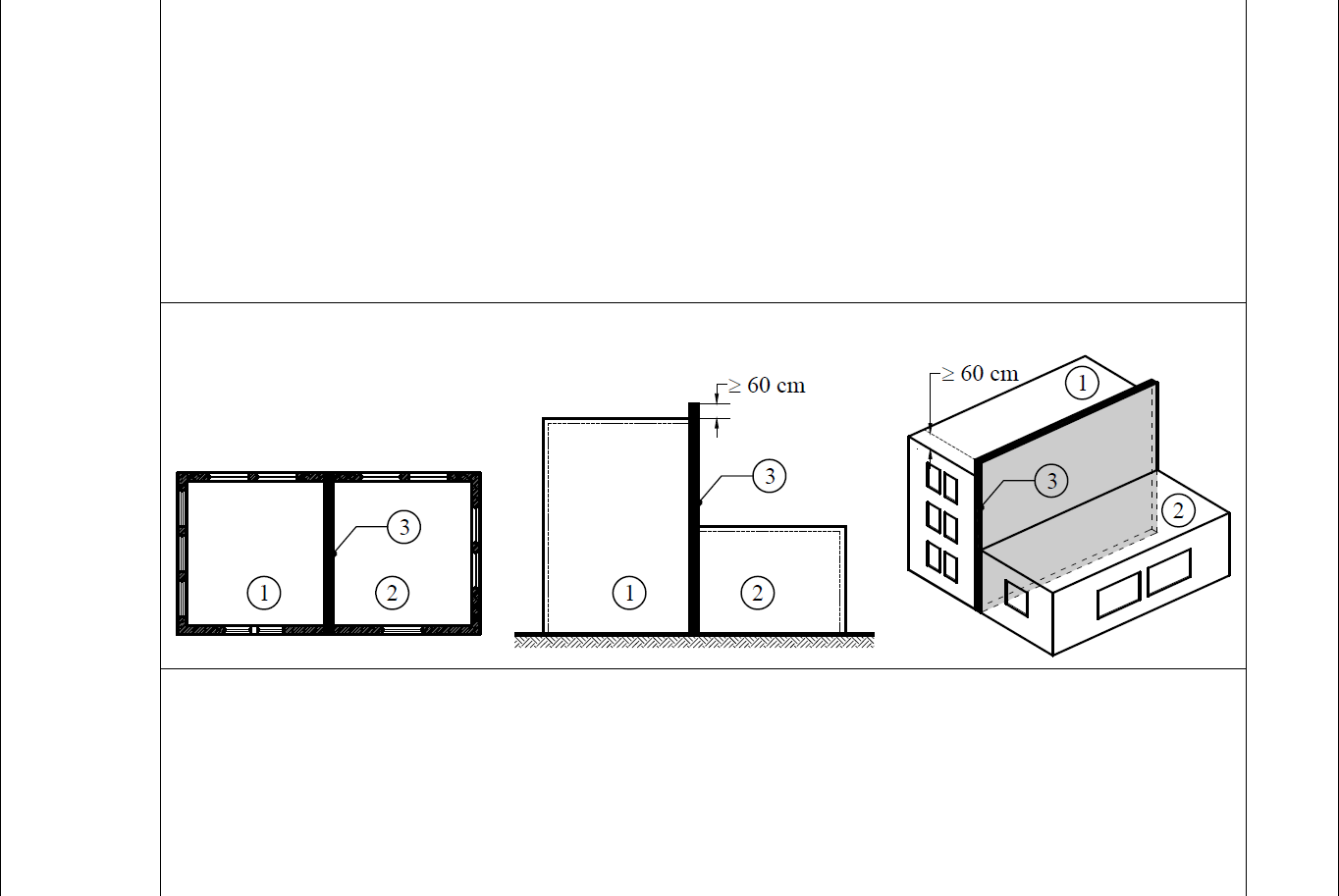 Figura 32 - Perete rezistent la foc de separare a compartimentelor de incendiu (perete antifoc A1, A2s1d0 conform Art. 2.3.2.1.2.) care secţionează construcţia pe toată înălţimea acesteiaLegendă Figura 33: 1 - compartiment 1 de incendiu; 2 - compartiment 2 de incendiu; 3 - perete antifoc conform Art. 2.3.2.1.2.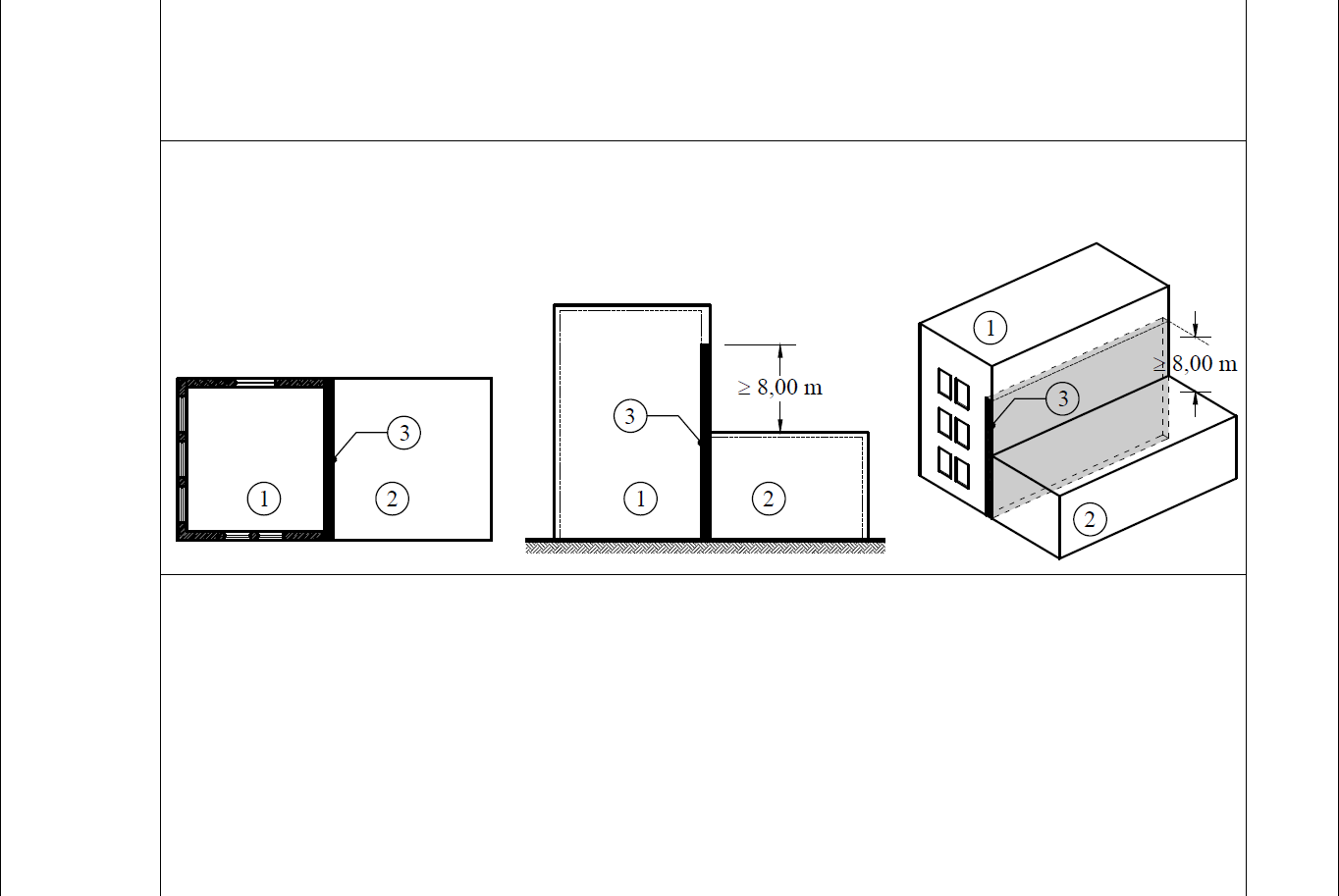 Figura 33 - Separare compartimente de incendiu la construcții cu înălţimi diferite - separare la clădirea mai înaltăLegendă Figura 34: 1 - compartiment 1 de incendiu; 2 - compartiment 2 de incendiu; 3 - perete antifoc conform Art. 2.3.2.1.2.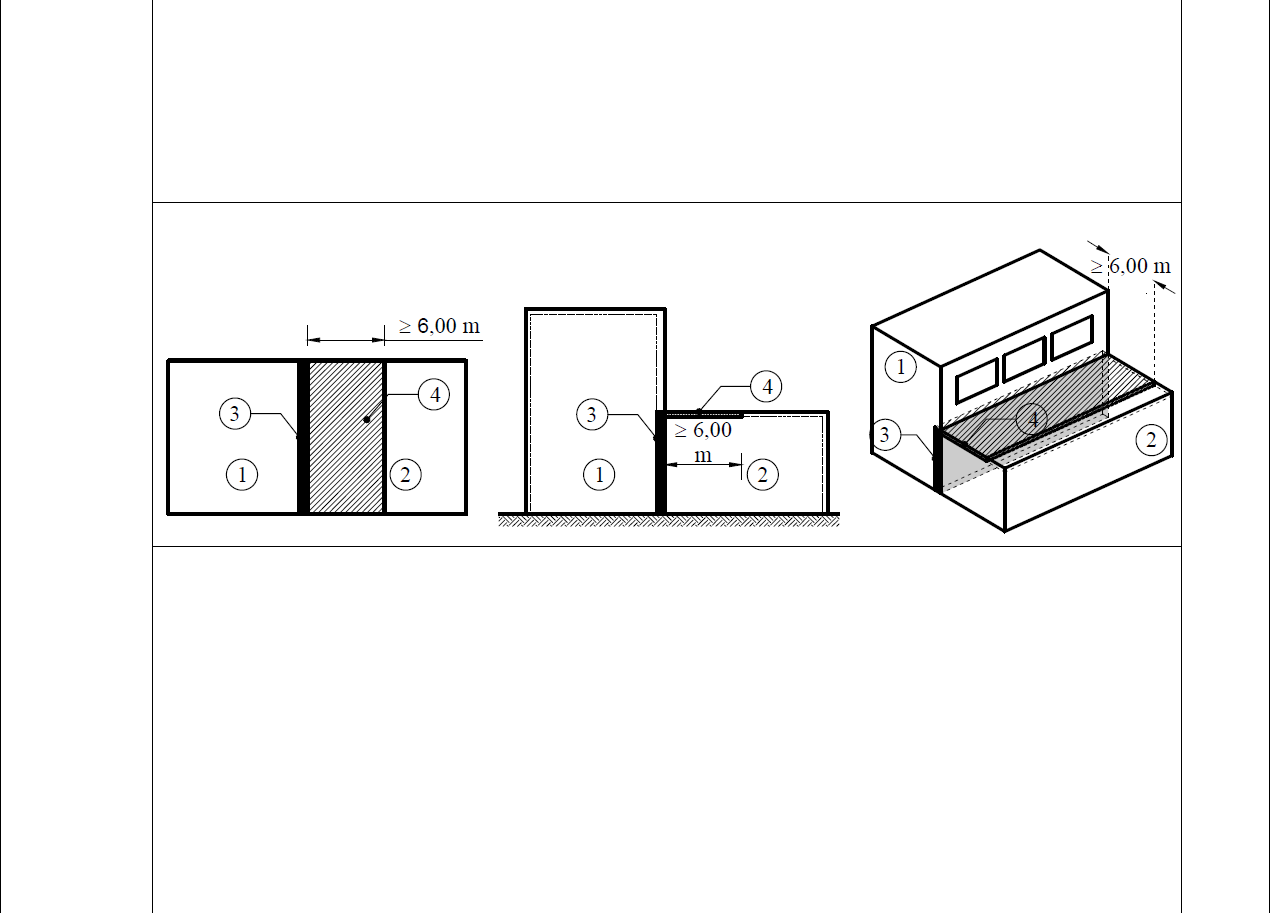 Figura 34 - Separare compartimente de incendiu la construcții cu înălţimi diferite - separare la clădirea cu înălțime mai micăLegendă Figura 35: 1 - compartiment 1 de incendiu; 2 - compartiment 2 de incendiu; 3 - perete antifoc conform Art. 2.3.2.1.2.; 4 - planșeu rezistent (fâșie rezistentă) la foc min. REI60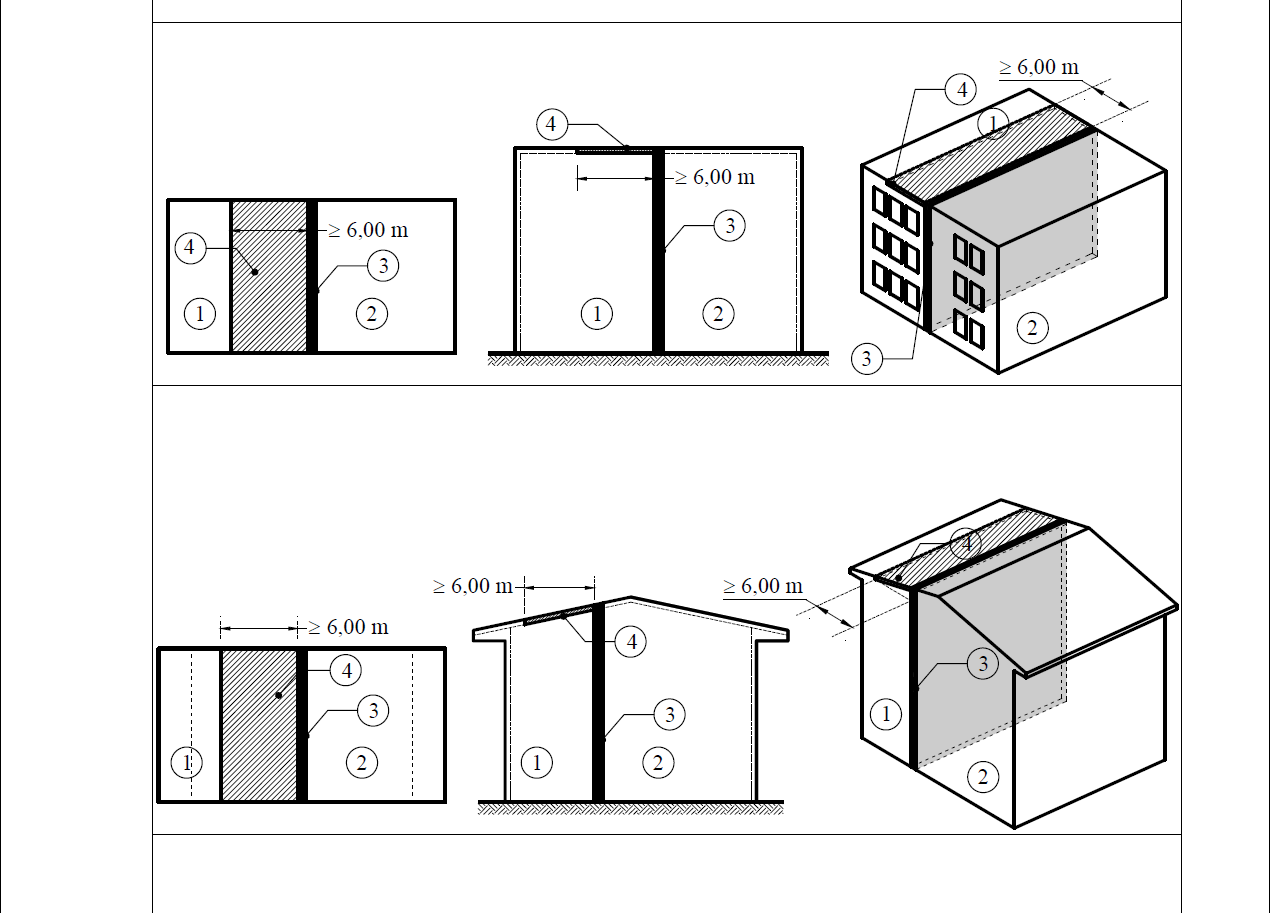 Varianta a) Separare compartimente de incendiu cu înălţimi egale cu fâșia REI60 amplasată integral de o parte sau de alta a peretelui antifoc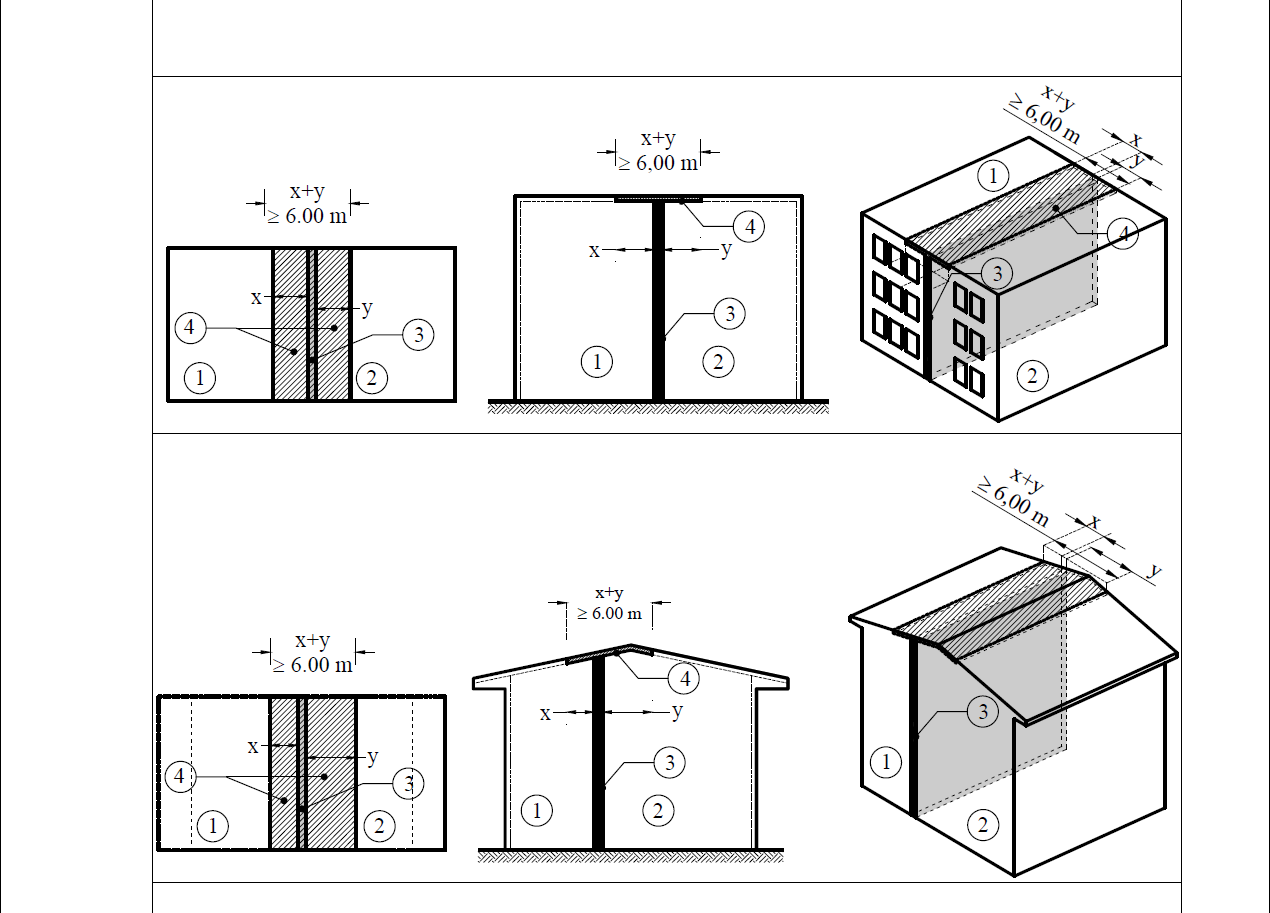 Varianta b) Separare compartimente de incendiu cu înălţimi egale cu fâșia REI60 amplasată intercalat, de o parte și alta a peretelui antifocFigura 35 - Separare compartimente de incendiu cu înălţimi egale cu fâșie REI60Legendă Figura 36: 1 - compartiment 1 de incendiu; 2 - compartiment 2 de incendiu; 3 - perete antifoc conform Art. 2.3.2.1.2.; 4 - fâșie rezistentă la foc min. REI60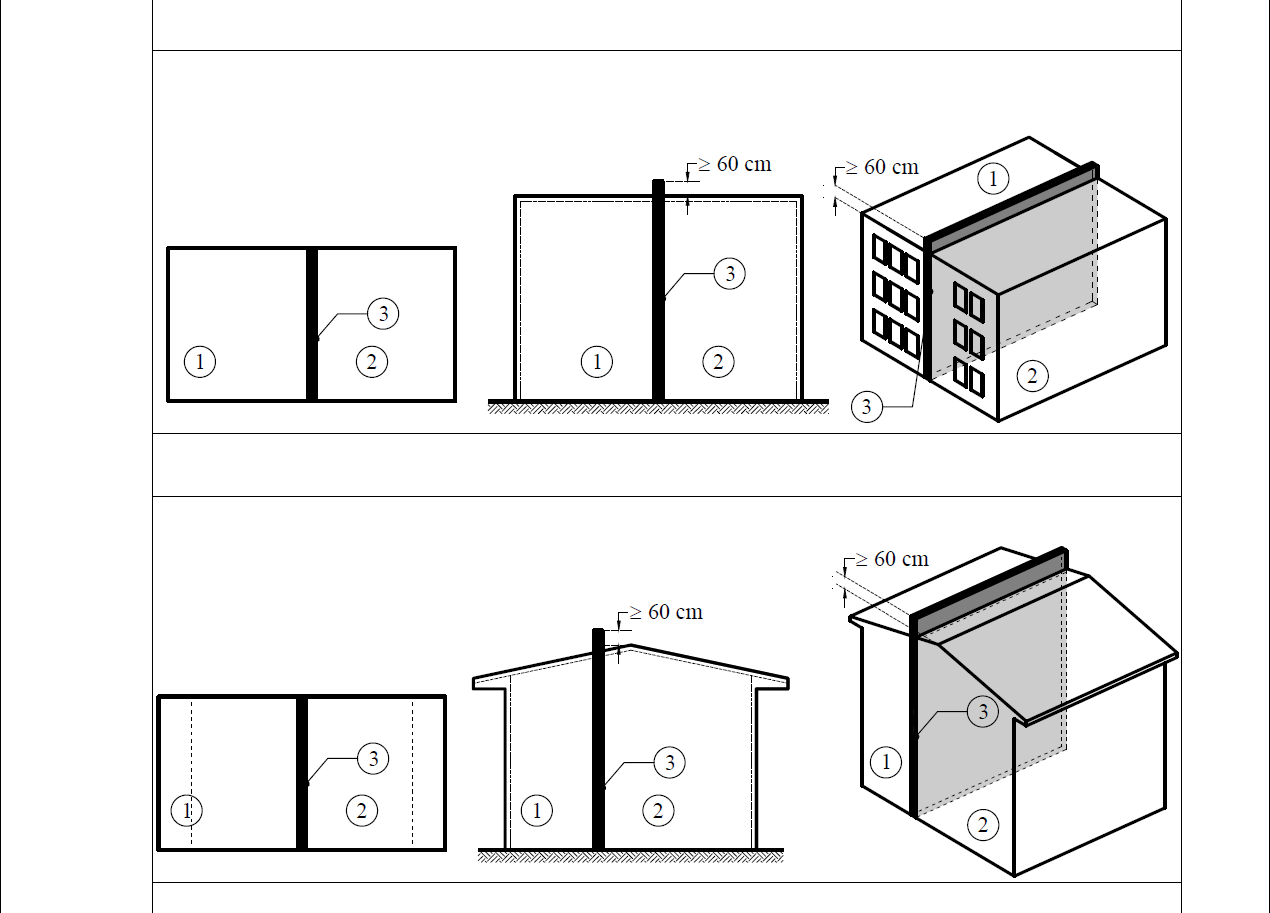 Separare compartimente de incendiu cu înălţimi egale prin depășire cu minimum 60 cm (măsurat pe verticală), faţă de orice astfel de element combustibil al acoperişurilorFigura 36 - Separare compartimente de incendiu cu înălţimi egale prin depășirea acoperișului cu minimum 60 cm (a peretelui antifoc)Legendă Figura 37: 1 - compartiment 1 de incendiu; 2 - compartiment 2 de incendiu; 3 - perete antifoc conform Art. 2.3.2.1.2.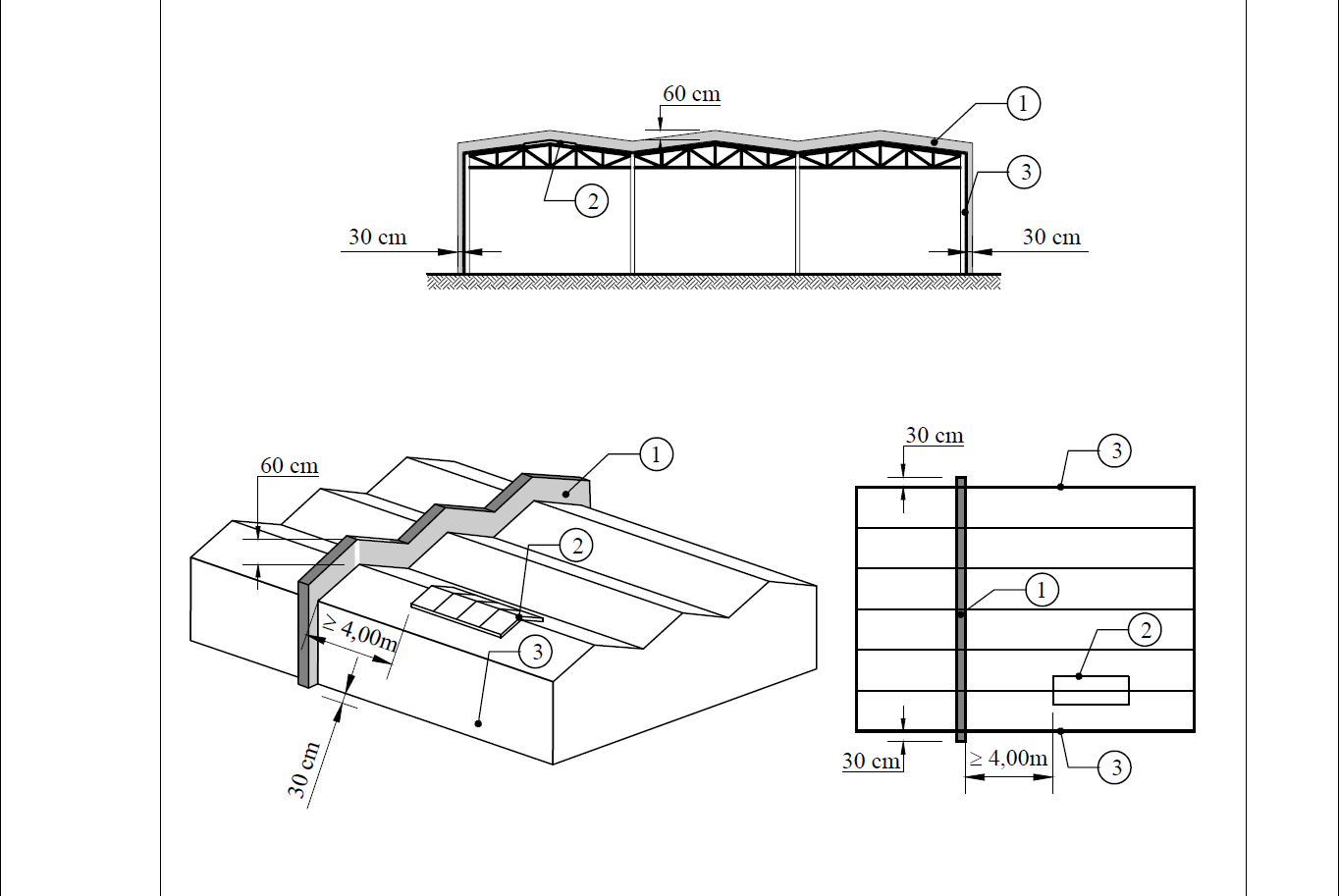 SecțiuneVarianta a) perete antifoc transversal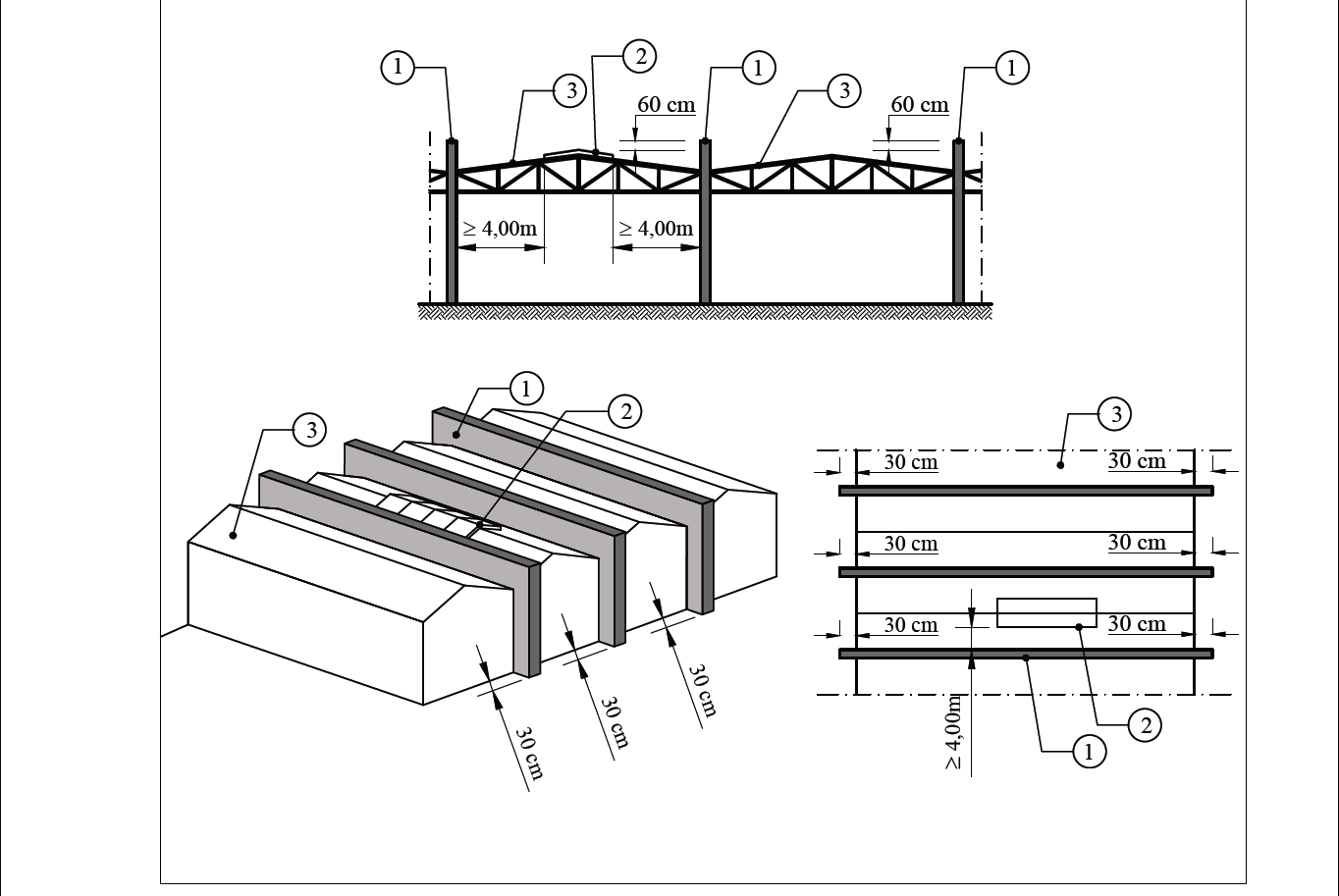 SecțiuneVarianta b) perete antifoc longitudinalFigura 37 - Depăşirea planurilor exterioare ale acoperişurilor și pereţilor combustibiliLegendă Figura 38: 1 - perete rezistent la foc de separare a compartimentelor de incendiu (antifoc) conform Art. 2.3.2.1.2.; 2 - luminator dispus la distanța de min. 4 m (nu este realizat din produse clasa de reacţie la foc  A1 sau A2-s1d0); 3 - acoperiș combustibil (nu este realizat din produse clasa de reacţie la foc A1 sau A2-s1d0)Art. 2.3.2.1.8. Pereţii rezistenţi la foc de separare a compartimentelor de incendiu (pereţi antifoc) se amplasează astfel încât să se evite posibilităţile de propagare a incendiului dintr-un compartiment de incendiu în altul prin golurile neprotejate din pereţii exteriori, dispuse la colţurile intrânde ale construcţiilor sau a unor construcţii combustibile amplasate în vecinătate.Art. 2.3.2.1.9. (1) În cazul în care pereţii de compartimentare sunt amplasaţi la colţurile intrânde ale clădirilor civile în formă de L, T sau U sub un unghi α, α <90° (Figura 38), golurile din pereţii exteriori adiacenţi se dispun astfel încât distanţa dintre ele să fie  de cel puţin 4 m, în funcție de nivelul de stabilitate la incendiu al compartimentelor pe care le desparte (se calculează radial, conform Figura 38). Este obligatoriu ca pe lungimile generate în funcție de nivelul de stabilitate la incendiu al compartimentelor pe care le desparte, pe distanța mai mică sau egală de 4 m calculată echidistant dintre acestea, pereții exteriori de pe toate laturile exterioare din această porțiune precum și golurile funcţionale din aceasta trebuie protejate cu elemente  rezistente la foc conform Tabelul 7 și Tabelul 8. În toate cazurile în care unghiul α < 90° se prevede rezistența la foc a pereților exteriori de pe toate laturile exterioare din această porţiune conform Tabelul 7 și Tabelul 8 pe o lungime de minimum 4 m în fiecare parte (de la inflexiune).Tabelul 7: Rezistența la foc a pereţilor din exterior și ale elementelor de închidere rezistente la foc ale golurilor funcţionale prevazute în pereţii din exterior amplasate la colţurile intrânde ale construcţiilor civile (cu regim parter, cu excepția clădirilor cu persoane care nu se pot evacua singure și clădirilor cu săli aglomerate) în formă de L, T sau U sub un unghi α, α < 90°, unde golurile din pereţii exteriori adiacenţi sunt dispuse astfel încât distanţa dintre ele este mai mică de 4 mObservații:1)  - Se referă la ”Pereţi antifoc pentru construcțiile cu regim de înălțime parter” așa cum sunt definiți la Art. 2.3.2.1.2. lit. a).2)  - Se referă la ”Elemente de inchidere rezistente la foc (uși, ferestre) prevăzute cu autoînchidere ”C” sau fixe, dacă distanţa dintre deschideri este mai mică de  4 m”.Note: Pentru clădiri închise se aplică specificatia EW sau EI la elemente de inchidere rezistente la foc (uși, ferestre), în funcție de apropierea dintre deschideri (dacă este mai mică de 1 m obligatoriu se aplică performanța la foc EI). Pentru clădiri deschise se poate aplica specificatia E la elemente de inchidere rezistente la foc (uși, ferestre).Pentru construcțiile încadrate în nivelul de stabilitate I, II și III clasa de reacție la foc a pereţilor (din exterior) definiți în tabel este A1 sau A2-s1,d0. Pentru construcțiile încadrate în nivelul de stabilitate I, II și III clasa de reacție la foc a elementelor de închidere rezistente la foc definite în  tabel este A1 sau A2-s1,d0, cu excepția componetelor nesubstanţiale, garniturilor, izolatorilor, elementelor de vitraj (din sticlă) simplu sau izolant (realizate din sticlă) ale ușilor și ferestrelor (exterioare), inclusiv cele inserate în pereții cortină.Rezistența la foc a tuturor elementelor definite în coloanele 3 și 4 din tabel este în minute.* Valorile din paranteze se aplică în cazurile în care încăperile sunt echipate cu instalaţii automate de stingere a incendiilor (conform prevederi Normativ P118:2, cu excepțiile prevăzute ale spațiilor care se dotează cu alte instalații automate de stingere).Tabelul 8: Rezistența la foc a pereţilor din exterior și ale elementelor de închidere rezistente la foc ale golurilor funcţionale prevazute în pereţii din exterior amplasate la colţurile intrânde ale construcţiilor civile (cu excepția clădirilor prevăzute la Art. 2.3.2.1.2. lit. a)) în formă de L, T sau U sub un unghi unghi α, α < 90°, unde golurile din pereţii exteriori adiacenţi sunt dispuse astfel încât distanţa dintre ele este mai mică de 4 mObservații:1)  - Se referă la ”Pereţi antifoc minimum EI-M 240/REI 240 pentru construcțiile cu risc foarte mare de incendiu (atunci când densitatea sarcinii termice (q) este mai mare de 1680 MJ/m² şi/sau există pericol de explozie volumetrică)” așa cum sunt definiți la Art. 2.3.2.1.2. lit. b).2)  - Se referă la ”Pereţi antifoc minimum EI-M 180/REI 180 pentru clădirile destinate persoanelor care nu se pot evacua singure (definite conform terminologie), pentru construcțiile cu risc mare de incendiu, precum și cele pentru obiecte, echipamente sau aparatură de importanţă deosebita, pentru clădiri civile supraterane înalte şi/sau foarte înalte sau clădiri cu săli aglomerate” așa cum sunt definiți la Art. 2.3.2.1.2. lit. c).3)  - Se referă la ”Pereţi antifoc minimum EI-M 120/REI 120” așa cum sunt definiți la Art. 2.3.2.1.2. lit. d).4)  - Se referă la ”Rezistenţa la foc (EI/REI) a pereţilor din exterior, pe o distanță de minimum 4 m”5)  - Se referă la ”Elemente de inchidere rezistente la foc(uși, ferestre) prevăzute cu autoînchidere ”C” sau fixe, dacă distanţa dintre deschideri este mai mică de  4 m”.”h”= cota ultimului planșeu accesibil/folosibil al constructiei, față de nivelul de referințăNote:Pentru construcțiile încadrate în nivelul de stabilitate I, II și III clasa de reacție la foc a pereţilor (din exterior) definiți în coloanele 2, 4 și 6 din tabel este A1 sau A2-s1,d0. Pentru construcțiile încadrate în nivelul de stabilitate I, II și III clasa de reacție la foc a elementelor de inchidere rezistente la foc definite în coloanele 3, 5 și 7 din tabel este A1 sau A2-s1,d0, cu excepția componetelor nesubstanţiale, garniturilor, izolatorilor, elementelor de vitraj (din sticlă) simplu sau izolant (realizate din sticlă) ale ușilor și ferestrelor (exterioare), inclusiv cele inserate în pereții cortină.Pentru clădiri închise se aplică specificatia EW sau EI la elemente de inchidere rezistente la foc (uși, ferestre), în funcție de apropierea dintre deschideri (dacă este mai mică de 1 m obligatoriu se aplică performanța la foc EI). Pentru clădiri deschise se poate aplica specificatia E la elemente de inchidere rezistente la foc (uși, ferestre).Rezistența la foc a tuturor elementelor definite în coloanele 2, 3, 4, 5, 6 și 7 din tabel este în minute.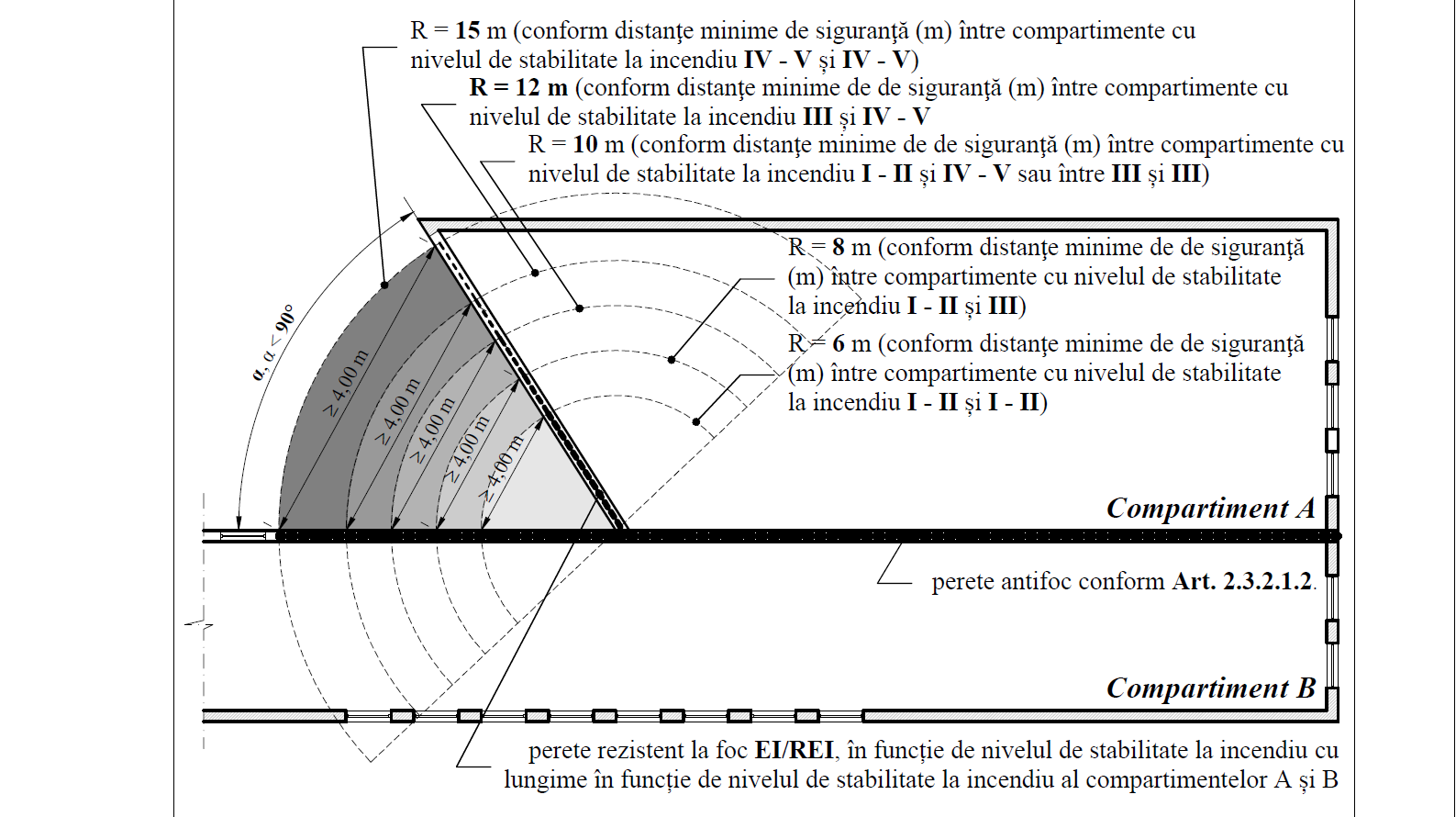 Figura 38 - Perete rezistent la foc (în continuarea pereților antifoc conform Art. 2.3.2.1.2) dispus la exterior, la colţurile intrânde ale clădirilor civile în formă de L, T sau U sub un unghi α, α < 90°(2) În cazul în care pereţii antifoc sunt amplasaţi la colţurile intrânde ale clădirilor civile în formă de L, T sau U sub un unghi α, 90° ≤ α ≤ 135° (Figura 39), golurile din pereţii exteriori adiacenţi se dispun astfel încât distanţa dintre ele să fie de cel puţin patru 4 m și trebuie îndeplinită doar performanța privind  rezistența la foc a peretelui exterior sau pereților exteriori pe distanța de 4 m. Atunci când se prevăd goluri funcţionale în această porţiune, pereții exteriori precum și golurile funcţionale din această porţiune trebuie protejate cu elemente  rezistente la foc conform Tabelul 9 sau Tabelul 10.Tabelul 9: Rezistența la foc a pereţilor din exterior și ale elementelor de închidere rezistente la foc ale golurilor funcţionale prevazute în pereţii din exterior amplasate la colţurile intrânde ale construcţiilor civile (cu regim parter, cu excepția clădirilor cu persoane care nu se pot evacua singure și clădirilor cu săli aglomerate) în formă de L, T sau U sub un unghi α, 90° ≤ α < 135°, unde golurile din pereţii exteriori adiacenţi sunt dispuse astfel încât distanţa dintre ele este mai mică de 4 mObservații:1)  - Se referă la ”Pereţi antifoc pentru construcțiile cu regim de înălțime parter” așa cum sunt definiți la Art. 2.3.2.1.2. lit. a).2)  - Se referă la ”Elemente de inchidere rezistente la foc(uși, ferestre) prevăzute cu autoînchidere ”C” sau fixe, dacă distanţa dintre deschideri este mai mică de  4 m”.Note: Pentru clădiri închise se aplică specificatia EW sau EI la elemente de inchidere rezistente la foc (uși, ferestre), în funcție de apropierea dintre deschideri (dacă este mai mică de 1 m obligatoriu se aplică performanța la foc EI). Pentru clădiri deschise se poate aplica specificatia E la elemente de inchidere rezistente la foc (uși, ferestre).Pentru construcțiile încadrate în nivelul de stabilitate I, II și III clasa de reacție la foc a pereţilor (din exterior) definiți în tabel este A1 sau A2-s1,d0. Pentru construcțiile încadrate în nivelul de stabilitate I, II și III clasa de reacție la foc a elementelor de inchidere rezistente la foc definite în  tabel este A1 sau A2-s1,d0, cu excepția componetelor nesubstanţiale, garniturilor, izolatorilor, elementelor de vitraj (din sticlă) simplu sau izolant (realizate din sticlă) ale ușilor și ferestrelor (exterioare), inclusiv cele inserate în pereții cortină.Rezistența la foc a tuturor elementelor definite în coloanele 3 și 4 din tabel este în minute.* Valorile din paranteze se aplică în cazurile în care încăperile sunt echipate cu instalaţii automate de stingere a incendiilor (conform prevederi Normativ P118:2, cu excepțiile prevăzute ale spațiilor care se dotează cu alte instalații automate de stingere).Tabelul 10: Rezistența la foc a pereţilor din exterior și ale elementelor de închidere rezistente la foc ale golurilor funcţionale prevazute în pereţii din exterior amplasate la colţurile intrânde ale construcţiilor civile (cu excepția clădirilor prevăzute la Art. 2.3.2.1.2. lit. a)) în formă de L, T sau U sub un unghi α, 90° ≤ α ≤ 135°, unde golurile din pereţii exteriori adiacenţi sunt dispuse astfel încât distanţa dintre ele este mai mică de 4 mObservații:1)  - Se referă la ”Pereţi antifoc minimum EI-M 240/REI 240 pentru construcțiile cu risc foarte mare de incendiu (atunci când densitatea sarcinii termice (q) este mai mare de 1680 MJ/m² şi/sau există pericol de explozie volumetrică)” așa cum sunt definiți la Art. 2.3.2.1.2. lit. b).2)  - Se referă la ”Pereţi antifoc minimum EI-M 180/REI 180 pentru clădirile destinate persoanelor care nu se pot evacua singure (definite conform terminologie), pentru construcțiile cu risc mare de incendiu, precum și cele pentru obiecte, echipamente sau aparatură de importanţă deosebita, pentru clădiri civile supraterane înalte şi/sau foarte înalte sau clădiri cu săli aglomerate” așa cum sunt definiți la Art. 2.3.2.1.2. lit. c).3)  - Se referă la ”Pereţi antifoc minimum EI-M 120/REI 120” așa cum sunt definiți la Art. 2.3.2.1.2. lit. d).4)  - Se referă la ”Rezistenţa la foc (EI/REI) a pereţilor din exterior, pe o distanță de minimum 4 m”5)  - Se referă la ”Elemente de inchidere rezistente la foc (uși, ferestre) prevăzute cu autoînchidere ”C” sau fixe, dacă distanţa dintre deschideri este mai mică de  4 m”.Note:Pentru construcțiile încadrate în nivelul de stabilitate I, II și III clasa de reacție la foc a pereţilor (din exterior) definiți în coloanele 2, 4 și 6 din tabel este A1 sau A2-s1,d0. Pentru construcțiile încadrate în nivelul de stabilitate I, II și III clasa de reacție la foc a elementelor de închidere rezistente la foc definite în coloanele 3, 5 și 7 din tabel este A1 sau A2-s1,d0, cu excepția componetelor nesubstanţiale, garniturilor, izolatorilor, elementelor de vitraj (din sticlă) simplu sau izolant (realizate din sticlă) ale ușilor și ferestrelor (exterioare), inclusiv cele inserate în pereții cortină.Pentru clădiri închise se aplică specificatia EW sau EI la elemente de inchidere rezistente la foc (uși, ferestre), în funcție de apropierea dintre deschideri (dacă este mai mică de 1m obligatoriu se aplică performanța la foc EI). Pentru clădiri deschise se poate aplica specificatia E la elemente de inchidere rezistente la foc (uși, ferestre).Rezistența la foc a tuturor elementelor definite în coloanele 2, 3, 4, 5, 6 și 7 din tabel este în minute.* Valorile din paranteze se aplică în cazurile în care încăperile sunt echipate cu instalaţii automate de stingere a incendiilor (conform prevederi Normativ P118:2, cu excepțiile prevăzute ale spațiilor care se dotează cu alte instalații automate de stingere).”h”= cota ultimului planșeu accesibil/folosibil al constructiei, față de nivelul de referință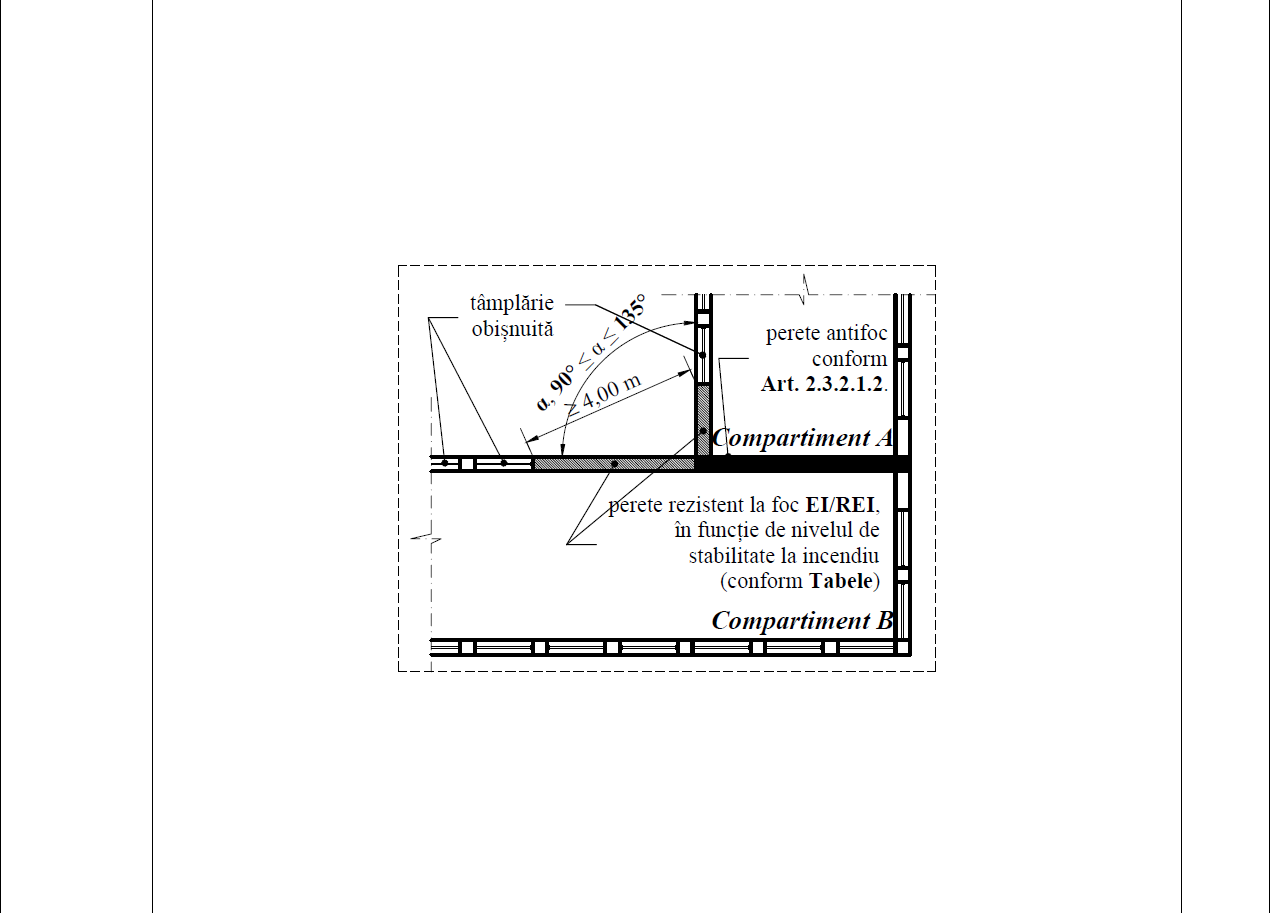 Figura 39 - Perete rezistent la foc (în continuarea pereților antifoc conform Art. 2.3.2.1.2) dispus la exterior, la colţurile intrânde ale clădirilor civile în formă de L, T sau U sub un unghi α,  90° ≤α<135°În cazul în care pereţii antifoc sunt amplasaţi la colţurile intrânde ale clădirilor civile în formă de L, T sau U sub un unghi α, α > 135° (Figura 40), golurile din pereţii exteriori adiacenţi se dispun astfel încât distanţa dintre ele să fie de cel puţin patru 4 m și trebuie îndeplinită doar performanța privind  rezistența la foc a peretelui exterior sau pereților exteriori pe distanța de 4 m. Atunci când se prevăd goluri funcţionale în această porţiune, pereții exteriori precum și golurile funcţionale din această porţiune trebuie protejate cu elemente  rezistente la foc conform Tabelul 11 sau Tabelul 12.Tabelul 11: Rezistența la foc a pereţilor din exterior și ale elementelor de închidere rezistente la foc ale golurilor funcţionale prevazute în pereţii din exterior amplasate la colţurile intrânde ale construcţiilor civile (cu regim parter, cu excepția clădirilor cu persoane care nu se pot evacua singure și clădirilor cu săli aglomerate) în formă de L, T sau U sub un unghi α, α > 135°, unde golurile din pereţii exteriori adiacenţi sunt dispuse astfel încât distanţa dintre ele este mai mică de 4 mObservații:1)  - Se referă la ”Pereţi antifoc pentru construcțiile cu regim de înălțime parter” așa cum sunt definiți la Art. 2.3.2.1.2. lit. a).2)  - Se referă la ”Elemente de inchidere rezistente la foc(uși, ferestre) prevăzute cu autoînchidere ”C” sau fixe, dacă distanţa dintre deschideri este mai mică de  4 m”.Note: Pentru clădiri închise se aplică specificatia EW sau EI la elemente de închidere rezistente la foc (uși, ferestre), în funcție de apropierea dintre deschideri (dacă este mai mică de 1 m obligatoriu se aplică performanța la foc EI). Pentru clădiri deschise se poate aplica specificatia E la elemente de inchidere rezistente la foc (uși, ferestre).Pentru construcțiile încadrate în nivelul de stabilitate I, II și III clasa de reacție la foc a pereţilor (din exterior) definiți în tabel este A1 sau A2-s1,d0. Pentru construcțiile încadrate în nivelul de stabilitate I, II și III clasa de reacție la foc a elementelor de inchidere rezistente la foc definite în  tabel este A1 sau A2-s1,d0, cu excepția componetelor nesubstanţiale, garniturilor, izolatorilor, elementelor de vitraj (din sticlă) simplu sau izolant (realizate din sticlă) ale ușilor și ferestrelor (exterioare), inclusiv cele inserate în pereții cortină.Rezistența la foc a tuturor elementelor definite în coloanele 3 și 4 din tabel este în minute.* Valorile din paranteze se aplică în cazurile în care încăperile sunt echipate cu instalaţii automate de stingere a incendiilor (conform prevederi Normativ P118:2, cu excepțiile prevăzute ale spațiilor care se dotează cu alte instalații automate de stingere).Tabelul 12: Rezistența la foc a pereţilor din exterior și ale elementelor de închidere rezistente la foc ale golurilor funcţionale prevazute în pereţii din exterior amplasate la colţurile intrânde ale construcţiilor civile (cu excepția clădirilor prevăzute la Art. 2.3.2.1.2. lit. a)) în formă de L, T sau U sub un unghi unghi α, α >135°, unde golurile din pereţii exteriori adiacenţi sunt dispuse astfel încât distanţa dintre ele este mai mică de patru 4 mObservații:1)  - Se referă la ”Pereţi antifoc minimum EI-M 240/REI 240 pentru construcțiile cu risc foarte mare de incendiu (atunci când densitatea sarcinii termice (q) este mai mare de 1680 MJ/m² şi/sau există pericol de explozie volumetrică)” așa cum sunt definiți la Art. 2.3.2.1.2. lit. b).2)  - Se referă la ”Pereţi antifoc minimum EI-M 180/REI 180 pentru clădirile destinate persoanelor care nu se pot evacua singure (definite conform terminologie), pentru construcțiile cu risc mare de incendiu, precum și cele pentru obiecte, echipamente sau aparatură de importanţă deosebita, pentru clădiri civile supraterane înalte şi/sau foarte înalte sau clădiri cu săli aglomerate” așa cum sunt definiți la Art. 2.3.2.1.2. lit. c).3)  - Se referă la ”Pereţi antifoc minimum EI-M 120/REI 120” așa cum sunt definiți la Art. 2.3.2.1.2. lit. d).4)  - Se referă la ”Rezistenţa la foc (EI/REI) a pereţilor din exterior, pe o distanță de minimum 4 m”5)  - Se referă la ”Elemente de inchidere rezistente la foc(uși, ferestre) prevăzute cu autoînchidere ”C” sau fixe, dacă distanţa dintre deschideri este mai mică de  4 m”.Note:Pentru construcțiile încadrate în nivelul de stabilitate I, II și III clasa de reacție la foc a pereţilor (din exterior) definiți în coloanele 2, 4 și 6 din tabel este A1 sau A2-s1,d0. Pentru construcțiile încadrate în nivelul de stabilitate I, II și III clasa de reacție la foc a elementelor de inchidere rezistente la foc definite în coloanele 3, 5 și 7 din tabel este A1 sau A2-s1,d0, cu excepția componetelor nesubstanţiale, garniturilor, izolatorilor, elementelor de vitraj (din sticlă) simplu sau izolant (realizate din sticlă) ale ușilor și ferestrelor (exterioare), inclusiv cele inserate în pereții cortină.Pentru clădiri închise se aplică specificatia EW sau EI la elemente de inchidere rezistente la foc (uși, ferestre), în funcție de apropierea dintre deschideri (dacă este mai mică de 1m obligatoriu se aplică performanța la foc EI). Pentru clădiri deschise se poate aplica specificatia E la elemente de inchidere rezistente la foc (uși, ferestre).Rezistența la foc a tuturor elementelor definite în coloanele 2, 3, 4, 5, 6 și 7 din tabel este în minute.* Valorile din paranteze se aplică în cazurile în care încăperile sunt echipate cu instalaţii automate de stingere a incendiilor (conform prevederi Normativ P118:2, cu excepțiile prevăzute ale spațiilor care se dotează cu alte instalații automate de stingere).”h”= cota ultimului planșeu accesibil/folosibil al constructiei, față de nivelul de referință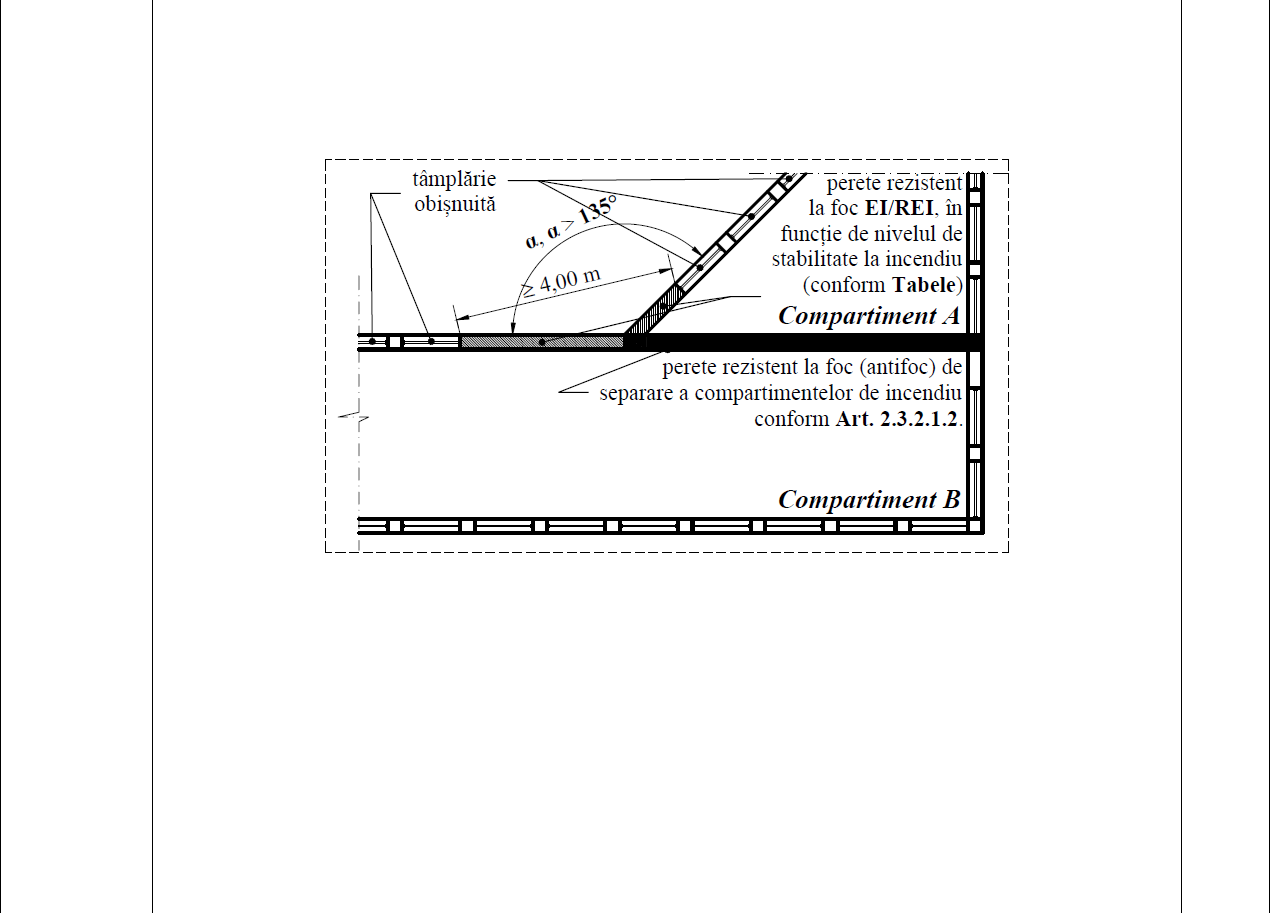 Figura 40 - Perete rezistent la foc (în continuarea pereților antifoc conform Art. 2.3.2.1.2) dispus la exterior, la colţurile intrânde ale clădirilor civile în formă de L, T sau U sub un unghi α,  α > 135°În cazul în care pereţii antifoc sunt amplasaţi la colţurile intrânde ale construcţiilor de productie și depozitare în formă de L, T sau U, golurile din pereţii exteriori adiacenţi se dispun astfel încât distanţa dintre ele să fie de cel puţin patru 4 m și trebuie îndeplinită doar performanța privind  rezistența la foc a peretelui exterior sau pereților exteriori pe distanța de 4 m. Atunci când se prevăd goluri funcţionale în această porţiune, pereții exteriori precum și golurile funcţionale din această porţiune trebuie protejate cu elemente rezistente la foc în funcție de unghiul sub care sunt amplasaţi la colţurile intrânde ale construcţiilor, conform Tabelul 13 (sub un unghi α, α < 90°, 90° ≤ α < 135° sau 90° ≤ α < 135°)Tabelul 13: Rezistența la foc a pereţilor din exterior și ale elementelor de închidere rezistente la foc ale golurilor funcţionale prevazute în pereţii de compartimentare (din exterior) amplasaţi la colţurile intrânde ale construcţiilor de productie și depozitare în formă de L, T sau U, unde golurile din pereţii exteriori adiacenţi sunt dispuse astfel încât distanţa dintre ele este mai mică de patru 4 mObservații:1)  - Se referă la”construcțiile de productie și/ sau depozitare” așa cum sunt definite la Art. 7.1.1. alin. (2) precum și la”construcțiile definite la Art. 7.1.1. alin. (3).2)  - Se referă la ”Elemente de inchidere rezistente la foc(uși, ferestre) prevăzute cu autoînchidere ”C” sau fixe, dacă distanţa dintre deschideri este mai mică de  4m”.Note Tabelul 13: Pentru clădiri închise se aplică specificatia EW sau EI la elemente de inchidere rezistente la foc (uși, ferestre), în funcție de apropierea dintre deschideri (dacă este mai mică de 1m obligatoriu se aplică performanța la foc EI). Pentru clădiri deschise se poate aplica specificatia E la elemente de inchidere rezistente la foc (uși, ferestre).Pentru construcțiile încadrate în nivelul de stabilitate I și II clasa de reacție la foc a pereţilor (din exterior) definiți în tabel este A1 sau A2-s1,d0. Pentru construcțiile încadrate în nivelul de stabilitate I și II clasa de reacție la foc a elementelor de inchidere rezistente la foc definite în  tabel este A1 sau A2-s1,d0, cu excepția componetelor nesubstanţiale, garniturilor, izolatorilor, elementelor de vitraj (din sticlă) simplu sau izolant (realizate din sticlă) ale ușilor și ferestrelor (exterioare), inclusiv cele inserate în pereții cortină.Rezistența la foc a tuturor elementelor definite în coloanele 3 și 4 din tabel este în minute.* Valorile din paranteze se aplică în cazurile în care încăperile sunt echipate cu instalaţii automate de stingere a incendiilor (conform prevederi Normativ P118:2, cu excepțiile prevăzute ale spațiilor care se dotează cu alte instalații automate de stingere).Art. 2.3.2.1.10. (1) Este obligatorie asigurarea continuitatii conditiilor pentru încadrarea construcţiei sau a compartimentului de incendiu în niveluri de stabilitate la incendiu în dreptul rosturilor de tasare cu soluții de etanșare.(2)Eventualele rosturi dintre pereţii rezistenţi la foc care separă compartimente de incendiu şi planşee, stâlpi, acoperişuri sau închideri perimetrale ale construcţiei, se etanşează cu materiale care asigură rezistenţa la foc de cel puţin clasa EI 90. Atunci când etanşările de îmbinări lineare trebuie clasificate sunt definite diferite condiţii de încercare în standardul de încercare iar clasa obţinută pentru etanşări de îmbinări lineare este specificată de literele care indică condiţiile de încercare date în SR EN 13501-1; etanşările de îmbinări lineare trebuie încercate conform cu SR EN 1366-4 iar aplicarea extinsă trebuie efectuată aşa cum este descrisă în standardul de aplicare extinsă SR EN 15882-4 și în SR EN 15725(3).(3) În cazul îmbinărilor perimetrale ale pereților cortină (etanșări ale îmbinărilor liniare orizontale) încercările trebuie efectuate conform SR EN 1364-4 și SR EN 1364-3 și conform SR EN 1364-3 în cazul îmbinărilor liniare verticale frontale față de pereții cortină.Art. 2.3.2.1.11. (1) Străpungerea de către elemente metalice a pereţilor rezistenţi la foc de separare a compartimentelor de incendiu (pereţi antifoc) este admisă numai dacă se iau măsuri împotriva transmiterii căldurii prin conductibilitate (alegerea unor trasee judicioase, distanţe faţă de materiale combustibile, protejarea locală a elementelor metalice etc.). În jurul elementelor metalice care străpung peretele de separare se vor realiza goluri care să permită dilatarea liberă a acestora, etanşate cu materiale în alcatuiri rezistente la foc minimum:EI 180 pentru situațiile prevăzute la Art. 2.3.2.1.2. lit. b), respectiv Art. 2.3.2.1.2. lit. a) pentru pereți rezistenți la foc care corespund valorilor de densitate termică de 840 MJ/m2 <q ≤ 1680 MJ/m2 conform prevederilor din Tabelul 6;EI 240 pentru situațiile prevăzute la Art. 2.3.2.1.2. lit. c), respectiv Art. 2.3.2.1.2. lit. a) pentru pereți rezistenți la foc care corespund valorilor de densitate termică de  q > 1 680 MJ/m2 conform prevederilor din Tabelul 6;EI 120 pentru situațiile prevăzute la Art. 2.3.2.1.2. lit. d), respectiv Art. 2.3.2.1.2. lit. a) pentru pereți rezistenți la foc care corespund valorilor de densitate termică de 630 MJ/m2 <q ≤ 840 MJ/m2 conform prevederilor din Tabelul 6.(2) Pentru  pentru situațiile prevăzute la Art. 2.3.2.1.2. lit. a) cu q ≤ 630 MJ/m2 precum și pentru construcțiile conformate în acord cu Art. 2.1.3.5. alin. (1)este interzisă străpungerea de către elemente metalice a pereţilor rezistenţi la foc de separare a compartimentelor de incendiu (pereţi antifoc). (3) Nu se admite încastrarea în pereţii antifoc a planşeelor (REI) sau a altor elemente constructive care au rezistenţă la foc mai mică de R 120 (grinzi, ferme, etc.), permiţându-se numai rezemarea acestora (liberă sau articulată).Art. 2.3.2.1.12. (1) Traversarea pereţilor rezistenţi la foc de separare a compartimentelor de incendiu (pereţi antifoc) de către conducte, canale de ventilare-condiţionare, conductoare și cabluri electrice, este admisă numai dacă se îndeplinește condiția de etanşare/ obturare cu materiale în alcatuiri rezistente la foc minimum cu aceeași valoare cât rezistenţa la foc normată a pereţilor care separă compartimentele de incendiu în conformitate cu Art. 2.3.2.1.2., astfel:a) spaţiile libere în jurul conductelor, cablurilor, conductoarelor electrice etc., inclusiv cele montate în canale, se închid cu materiale având rezistenţa la foc minimum EI cu aceeași valoare cât rezistenţa la foc normată a pereţilor care separă compartimentele de incendiu în conformitate cu Art. 2.3.2.1.2. ;b) canalele de ventilare-condiţionare care traversează peretele antifoc care separă compartimentele de incendiu în conformitate cu Art. 2.3.2.1.2. sunt incombustibile pe cel puţin 1 m de o parte și de alta a peretelui, iar golul dintre perete și acestea se etanşează cu materiale în alcatuiri rezistente la foc minimum EI cu aceeași valoare cât rezistenţa la foc normată a pereţilor care separă compartimentele de incendiu în conformitate cu Art. 2.3.2.1.2.; în zona de traversare, canalele de ventilare-condiţionare sunt prevăzute cu sisteme de obturare cu închidere automată, clapete, rezistente la foc minimum EI X (ho io) S, în care ”X” are aceeași valoare cât rezistenţa la foc normată a pereţilor care separă compartimentele de incendiu în conformitate cu Art. 2.3.2.1.2.; c)  trecerea conductelor, conductoarelor și a canalelor de ventilare se realizează astfel încât să nu producă dislocări ale unor porţiuni de perete datorită dilatării lor sub efectul temperaturii;d) se asigură evitarea aprinderii materialelor combustibile din vecinătatea canalelor de ventilare-condiţionare, a conductoarelor și conductelor metalice, datorită căldurii transmise prin conductibilitate (stabilirea unor trasee corespunzătoare, termoizolare etc.).e) conductele din mase plastice pentru canalizare se vor prevedea cu sisteme/elemente de obturare cu închidere automată, rezistente la foc minimum EI cu aceeași valoare cât rezistenţa la foc normată a pereţilor care separă compartimentele de incendiu în conformitate cu Art. 2.3.2.1.2.;.(2) Traversarea pereţilor de sectorizare prevazuți pentru protecţia contra incendiilor care limitează propagarea în interiorul compartimentelor de incendiu de către conducte, canale de ventilare-condiţionare, conductoare și cabluri electrice, este admisă numai dacă:a) spaţiile libere în jurul conductelor, cablurilor, conductoarelor electrice etc., inclusiv cele montate în canale, se închid cu materiale având aceeaşi rezistenţa la foc cu a peretilor pe care ii intersecteaza (rezistenţa la foc minimum prevazuta de Tabelul 2: Condiţii minime pentru încadrarea construcţiei sau a compartimentului de incendiu în niveluri de stabilitate la incendiu pentru pereţii de sectorizare prevazuți pentru protecţia contra incendiilor care limitează propagarea în interiorul compartimentelor de incendiu;b) canalele de ventilare-condiţionare care traversează peretele de sectorizaresunt incombustibile pe cel puţin 1 m de o parte și de alta a peretelui, iar golul dintre perete și acestea se etanşează cu materiale în alcatuiri rezistente la foc minimum EI cu aceeași valoare cât rezistenţa la foc normată a pereţilor pe care îi intersectează; în zona de traversare, canalele de ventilare-condiţionare sunt prevăzute cu sisteme de obturare cu închidere automată, clapete, rezistente la foc minimum EI X (ho io) S, în care ”X” are aceeași valoare cât rezistenţa la foc cu a peretilor pe care îi intersecteaza;c)  trecerea conductelor, conductoarelor și a canalelor de ventilare se realizează astfel încât să nu producă dislocări ale unor porţiuni de perete datorită dilatării lor sub efectul temperaturii;d) se asigură evitarea aprinderii materialelor combustibile din vecinătatea canalelor de ventilare-condiţionare, a conductoarelor și conductelor metalice, datorită căldurii transmise prin conductibilitate (stabilirea unor trasee corespunzătoare, termoizolare etc.).2.3.2.2. Protecţia golurilor funcţionale din pereţii rezistenţi la foc care separă compartimente de incendiu2.3.2.2.1. Prevederi generaleArt. 2.3.2.2.1.1. (1) Pereţii rezistenţi la foc care separă compartimente de incendiu trebuie să fie plini (fără goluri în suprafata sa). Practicarea unor goluri (strapungeri) în aceşti pereţi este admisă numai atunci când activitatea sau funcţionalitatea impun prevederea lor (pentru circulaţie, transport, supraveghere etc.). Golurile respective sunt protejate corespunzător prevederilor normate, iar suprafaţa totală a golurilor nu trebuie să fie mai mare de 25% din cea a peretelui de compartimentare rezistent la foc care separă compartimente de incendiu (perete antifoc).(2) Golurile de circulaţie, transport, supraveghere etc. din pereţii rezistenţi la foc care separă compartimente de incendiu se protejează obligatoriu cu elemente de închidere rezistente la foc (uşi, obloane, cortine, încăperi tampon ventilate în suprapresiune sau tamburi deschişi), conform prevederilor normativului.2.3.2.2.2. Uşi, obloane, cortine	Art. 2.3.2.2.2.1. (1) Uşile, obloanele şi cortinele rezistente la foc care protejază golurile funcţionale din pereţii  antifoc (EI-M 180/ REI180), trebuie să fie rezistente la foc minimum 90 de minute, astfel:Uşile rezistente la foc inclusiv dispozitivele lor de închidere care protejază golurile funcţionale din pereţii rezistenţi la foc de separare a compartimentelor de incendiu (pereţi antifoc EI-M 180/ REI180), trebuie să fie rezistente la foc și etanșe la fum minimum EI2  90-C5S200;Obloanele rezistente la foc inclusiv dispozitivele lor de închidere care protejază golurile funcţionale din pereţii rezistenţi la foc de separare a compartimentelor de incendiu (pereţi antifoc EI-M 180/ REI180), trebuie să fie rezistente la foc minimum EI2  90-C3;Cortinele care protejază golurile funcţionale din pereţii rezistenţi la foc de separare a compartimentelor de incendiu (pereţi antifoc EI-M 180/ REI180), trebuie să fie rezistente la foc minimum EI 90. Indicele „C” reprezintă, clasa de autoînchidere/închidere automată şi se precizează în documentaţia tehnică de proiectare în conformitate cu Tabelul 1.Uşile, obloanele şi cortinele rezistente la foc care protejază golurile funcţionale din pereţii antifoc mai mici decât EI-M180/ REI180 trebuie sa aibă rezistența la foc minimum jumătate din cea a peretelui antifoc, fără a fi mai mici de EI2 60-C5S200.2.3.2.2.3. Încăperi tampon	Art. 2.3.2.2.3.1. (1) Golurile de circulaţie din pereţii rezistenţi la foc de separare a compartimentelor de incendiu (pereţi antifoc) se pot proteja prin încăperi tampon protejate.(2) Încăperile tampon protejate (ventilate în suprapresiune sau prevăzute cu admisie mecanică de aer și evacuare mecanică de fum), prevăzute în pereții antifoc sau rezistenți la foc vor îndeplini următoarele condiţii:a) rezistenţa minimă la foc a pereţilor va fi de minimum EI/REI 60 și a planşeelor REI 60,  conform prevederilor din Tabelul 14;b) pentru circulaţia funcţională şi evacuarea utilizatorilor, în pereţii încăperilor tampon protejate este admisă practicarea numai a golurilor strict necesare;c) golurile pentru circulaţie funcţională şi evacuare practicate în pereţii încăperilor tampon protejate, se echipează cu uşi rezistente la foc și etanșe la fum potrivit prevederilor normativului, respectiv EI230-C5S200, EI245-C5S200, EI260-C5S200, EI290-C5S200, EI2120-C5S200, iar atunci când reglementarea nu dispune, acestea vor fi minimum conform prevederilor din Tabelul 14. Tabelul 14: Pereți și planșee la încăperi tampon protejate și goluri pentru circulaţie funcţională şi evacuare practicate în pereţii încăperilor tampond) pe cât posibil, încăperile tampon se alipesc peretelui rezistent la foc și se dispun în spaţiile cu densitatea sarcinii termice (q) mai mică; încăperile tampon care delimiteaza spatii cu pericol de explozie volumetrica este obligatoriu să se amplaseze în afara zonei expusă exploziei;e) încăperile tampon se prevăd cu sisteme independente de ventilare în suprapresiune sau cu admisie de aer și evacuare fum;  f) atunci când încăperile tampon protejate sunt prevăzute cu instalaţii de ventilare în suprapresiune, presiunea pe ușile închise nu va depăşi 80 Pa; Criteriul de calcul utilizat va fi clasa conform SR EN 12101-13 -Sisteme pentru controlul fumului și gazelor fierbinți. Partea 13: Sisteme cu presiune diferențială (SPD). Metode de proiectare și de calcul, instalare, încercări în vederea recepției, încercări periodice și mentenanță și SR EN 12101-6 -Sisteme pentru controlul fumului și gazelor fierbinți. Partea 6: Specificații pentru sisteme cu presiune diferențială. Kituri;g) finisajele pereţilor și pardoselilor trebuie să fie cel puţin A2-s1d0, respectiv A2fl-s1.h) încăperile tampon vor avea o suprafață minimă de 3 mp, iar distanța dintre mânerele de acționare a uşilor va fi de minimum 2 m.i) rezistenţa minimă la foc a pereţilor încăperilor tampon protejate prevăzute în pereți rezistenți la foc stabiliți în normativ va fi asigurată conform prevederilor specifice din normativ. Acolo unde rezistenţa minimă la foc a pereţilor nu se regăsește în normativ, pentru ușile încăperilor tampon prevăzute, pereții acestora (cu excepția peretelui către încăperea cu densitate de sarcina termică sau risc) vor asigura:- rezistenţa la foc (EI/REI) minimă a pereţilor încăperii tampon EI 60/REI 60 prevăzute cu uși EI2 30-C5S200- rezistenţa la foc (EI/REI) minimă a pereţilor încăperii tampon EI 90/REI 90 prevăzute cu uși EI2 45-C5S200- rezistenţa la foc (EI/REI) minimă a pereţilor încăperii tampon EI 120/REI 120 prevăzute cu uși EI2 60-C5S200j) rezistenţa minimă la foc a pereţilor încăperilor tampon protejate prevăzute în pereți rezistenți la foc la construcţiile de producţie şi/sau depozitare (cu excepția peretelui către încăperea cu densitate de sarcina termică sau risc de explozie volumetrică) este minimum EI/REI 90, iar ușile încăperii tampon vor fi minimum EI290-C5S200;2.3.2.2.4. Tamburi deschişi	Art. 2.3.2.2.4.1. (1) În cazurile în care, datorită necesităţilor funcţionale sau tehnologice, nu se poate realiza protecţia golurilor din pereţii rezistenţi la foc de separare a compartimentelor de incendiu (pereţi antifoc) cu uşi, obloane, cortine sau încăperi tampon protejate, pot fi prevăzuţi tamburi deschişi.(2) Tamburii deschişi care protejază goluri din pereţii rezistenţi la foc de separare a compartimentelor de incendiu (pereţi antifoc), vor îndeplini următoarele condiţii:a) lăţimea tamburului va fi egală cu cea a golului protejat, iar lungimea va fi de minimum 4 m; b) pereţii laterali şi planşeele tamburului vor fi fără goluri, cu rezistenţa la foc de minimum EI/REI 60 pentru pereţi şi REI 60 pentru planşee, conform prevederilor din Tabelul 15;c) în tambur se prevăd sprinklere deschise (drencere) cu acţionare automată şi/sau manuală în caz de incendiu, amplasate câte unul la fiecare 1 m2 de suprafaţă orizontală a tamburului, debitul total de apă fiind de minimum 0,5 l/s pentru fiecare m² şi timp de funcţionare conform normativului de profil, dar minimum 60 de minute (conform timpului de funcționare prevăzut în Tabelul 15;d) tamburii se pot amplasa integral alipiți de o parte sau de alta a peretelui de separare a compartimentelor de incendiu sau intercalat, de o parte și alta a peretelui antifoc), respectând lățimea stabilită la lit. a).Tabelul 15: Pereți și planșee la tamburi deschiși și echiparea acestora2.3.2.3. Planşee rezistente la foc pentru separarea compartimentelor de incendiu	Art. 2.3.2.3.1. (1) Planşeele sunt elemente de construcţie orizontale sau înclinate care delimitează spaţii închise din construcţii. (2) Planşeele pot constitui elemente rezistente la foc de separare a compartimentelor de incendiu (planşee antifoc) din clădiri înalte, foarte înalte sau subterane (clădiri subterane independente, parcaje subterane), atunci când acestea sunt rezistente la foc (REI) conform prevederilor normativului şi nu au goluri interioare sau golurile practicate în ele sunt protejate cu elemente de închidere corespunzătoare.	Art. 2.3.2.3.2. Golurile funcţionale din planşeele rezistente la foc (REI), se protejează cu elemente rezistente la foc (EI), conform prevederilor normativului.	Art. 2.3.2.3.3. Elementele de construcţie orizontale (planşee) care delimitează compartimente de incendiu se realizează din produse care asigură rezistenţa la foc normată, conform Tabelul 5, dar minimum REI 120, fiind amplasate, alcătuite și dimensionate astfel încât să reziste la efectele incendiilor din compartimentele de incendiu pe care le separă.2.3.3. Elemente despărţitoare rezistente la foc din interiorul compartimentelor de incendiu şi protecţia golurilor funcţionale din acestea2.3.3.1. Dispoziţii generale	Art. 2.3.3.1.1. În funcţie de densitatea cea mai mare a sarcinii termice (q) din încăperile pe care le separă, pereţii, după caz, planşeele și golurile funcţionale practicate în aceştia din cadrul compartimentelor de incendiu, trebuie să asigure limitarea propagării incendiilor.	Art. 2.3.3.1.2. Pentru cazurile în care normativul nu stabileşte rezistenţe la foc normate (REI/EI) pentru pereţii şi planşeele de separare din interiorul compartimentelor de incendiu cu elemente care îndeplinesc condiţiile de comportare la foc specifice destinaţiei și tipului de clădire, rezistenţele acestora se asigură în funcţie de nivelul de stabilitate la incendiu al construcţiei, de densitatea sarcinii termice (q) a încăperilor adiacente (conform Art. 2.3.1.2.) și de rolul elementului de separare în caz de incendiu.2.3.3.2. Pereţi rezistenţi la foc din interiorul compartimentelor de incendiu	Art. 2.3.3.2.1. (1) Pentru limitarea propagării incendiului în interiorul unui compartiment de incendiu se utilizează pereții structurali REI şi/sau se prevăd pe ambele direcţii pereţi despărţitori EI, care pot avea şi un traseu sinuos, şi/sau pot fi decalaţi în plan vertical.(2) Pereţii REI sau EI prevăzuţi pentru limitarea propagării incendiului în interiorul unui compartiment de incendiu se realizeaza conform condiţiilor normate specifice tipului/destinaţiei clădirii. Pentru cazurile în care normativul nu stabileşte rezistenţe la foc normate (REI/EI) pentru aceşti pereţi din interiorul compartimentelor de incendiu, rezistenţele acestora se asigură în funcţie de densitatea sarcinii termice (q) a încăperilor adiacente coroborată cu încadrarea construcţiei în nivel de stabilitate la incendiu sau de destinație în cazul spațiilor tratate ca spații deschise (de lucru - pentru funcțiunea administrativă sau de alt tip conform funcțiune), pentru activități care necesită o comunicare frecventă sau de spații cu același risc de incendiu și destinație (proprie sau complementara).(3) Atunci când elementele rezistente la foc se regăsesc în destinaţiile specifice detaliate în normativ, alcătuirea pereţilor REI/EI respectivi va îndeplini condiţiile de performanţă cele mai severe prevăzute în normativ pentru respectivele funcţiuni.	Art. 2.3.3.2.2. Pentru limitarea propagării incendiilor în construcţiile, pentru încăperile sau compartimentele de incendiu care sunt precizate în normativ este obligatorie prevederea unui sistem de evacuare a fumului şi gazelor fierbinţi, realizat conform prevederilor acestuia2.3.3.3. Planşee rezistente la foc din interiorul compartimentelor de incendiuArt. 2.3.3.3.1. În cadrul construcţiilor și compartimentelor de incendiu, se asigură separarea:a) încăperilor din cadrul construcţiilor civile şi compartimentelor de incendiu civile conform prevederilor privind performanțele comune și cele specifice, potrivit fiecărei categorii de incendiu a clădirilor, tip, funcțiune și destinație, corespunzător densităţii sarcinii termice (q) din încăperile adiacente; b) încăperilor din cadrul construcţiilor de producţie şi/sau depozitare şi compartimentelor de incendiu civile conform prevederilor privind performanțele comune și cele specifice construcţiilor de producţie şi/sau depozitare, corespunzător densităţii sarcinii termice (q) din încăperile adiacente.2.3.3.4. Protecţia golurilor din pereţii rezistenţi la foc și planşeele rezistente la foc din interiorul compartimentelor de incendiuArt. 2.3.3.4.1. (1) Protejarea golurilor de circulaţie funcţională şi de evacuare din pereţii rezistenţi la foc (EI sau REI, după caz) şi planşeele rezistente la foc (REI), se asigură corespunzător condiţiilor stabilite în normativ şi în reglementările tehnice specifice.(2) Indicele „C” reprezintă, clasa de autoînchidere/închidere automată şi se precizează în documentaţia tehnică de proiectare în conformitate cu Tabelul 1.Art. 2.3.3.4.2. (1) În cadrul construcţiilor și compartimentelor de incendiu golurile de comunicare şi circulație funcţională şi de evacuare din pereţii de separare a încăperilor faţă de restul construcţiei se protejează potrivit prevederilor normativului.(2) În cazurile justificate tehnic, în care nu se pot utiliza elemente constructive de protecţie rezistente la foc, protecţia golurilor din planşee poate fi asigurată prin prevederea pe conturul golului a unor ecrane continue minimum DH 60 pentru nivelul I şi II de stabilitate la incendiu și minimum DH 30 pentru celelalte niveluri de stabilitate la incendiucu înălţimea de minimum 50 cm (dispuse sub planşeu) și cu perdele de sprinklere amplasate corespunzător având durata de funcţionare de minimum 60 minute (în conformitate cu prevederile normativului P118:2), în condițiile în care construcția este prevăzută cu astfel de instalaţii.	Art. 2.3.3.4.3. (1) În construcţiile cu pod, golurile prevăzute în planşeele spre pod se protejează cu elemente de închidere, normal închise, rezistente la foc minimum:-	EI 60 pentru nivelul I de stabilitate la incendiu;-	EI 45 pentru nivelul II de stabilitate la incendiu;-	EI 30 pentru nivelul III de stabilitate la incendiu;-	EI 20 pentru nivelul IV de stabilitate la incendiu.(2) Pentru a nu se lua în considerare şarpanta şi suportul învelitorii construcţiilor cu pod, acestea trebuie să îndeplinească condițiile prevăzute la Art. 2.1.3.4, lit. a).2.3.4. Elemente rezistente la foc și rezistente la explozie volumetrică și protecţia golurilor funcţionale din acestea2.3.4.1. Dispoziţii generaleArt. 2.3.4.1.1. Încăperile, compartimentele, construcţiile și zonele cu risc de explozie volumetrică se precizează în documentaţia tehnică,  având în vedere posibilitatea prezenţei amestecurilor de aer cu gaze, vapori sau praf combustibil în concentraţii care prezintă pericol de explozie, în timpul funcţionării normale a instalaţiilor utilitare aferente.Art. 2.3.4.1.2. (1) Alcătuirea și dimensionarea elementelor de construcţie rezistente la explozie volumetrică se determină prin calcul, astfel încât acestea să nu se prăbuşească sub efectul suprapresiunii care se produce în caz de explozie volumetrică în încăperile respective, funcţie de suprafeţele de decomprimare asigurate (ferestre, panouri rabatabile, luminatoare, acoperişuri zburătoare,etc.).(2) Elementele de construcţie rezistente la foc și la explozie trebuie să împiedice și propagarea incendiului din spaţiile învecinate spre încăperile cu pericol de explozie volumetrică. Rezistenţele la foc ale pereţilor (REI) şi ale planşeelor (REI) se stabilesc în funcţie de densitatea sarcinii termice (q) din încăperile adiacente, conform prevederilor normativului.Art. 2.3.4.1.3. (1) Acoperişul construcţiilor şi încăperilor cu risc de explozie volumetrică trebuie să fie fără pod.(2) Nu sunt admise tavane suspendate/ plafoane autoportante sau suspendate și zone neventilate care să faciliteze producerea concentraţiilor periculoase de aer cu gaze, vapori sau praf combustibil, iar în încăperile cu degajări de praf combustibil, finisajele trebuie să permită curăţarea uşoară a suprafeţelor acestora.(3) Stratul de uzură al pardoselilor  și plintele trebuie executate din materiale care la lovire nu produc scântei capabile să iniţieze aprinderea amestecurilor explozive. Pardoseala și plinta incintei trebuie să fie conductoare din punct de vedere electrostatic iar în cazul lichidelor inflamabile, acestea trebuie proiectate într-un mod care să fie impermeabile la lichide.(4) Tâmplăria, inclusiv sistemele ei de acţionare, trebuie să fie certificată conform Directivei ATEx.Art. 2.3.4.1.4. (1) Se asigură goluri pentru decomprimare în caz de explozie cu aria totală Aex dispuse în pereţii exteriori sau în acoperiş de minimum 0,05 m2 la 1 m3 din volumul încăperii respective. Adoptarea unui procent mai mic este admisă pe baza unui calcul justificativ, din care să rezulte că prin aceasta stabilitatea clădirii nu este afectată.(2) Structurile portante ale spațiilor cu risc de explozie trebuie proiectate astfel încât distrugerea elementelor lor individuale să nu poată duce la prăbușire progresivă.(3) Dacă sunt utilizate suprafețele zonelor de descărcare a presiunii (a golurilor de decomprimare în caz de explozie) descrise la alin. (1), atunci sarcina statică de 3 kN/m2 care se aplică structurilor portante primare trebuie aplicată în toate direcțiile din spațiul interior ca o sarcină extraordinară.(4) Golurile pentru decomprimare în caz de explozie se amplasează în vecinătatea surselor probabile de explozie volumetrică, avându-se în vedere ca efectul exploziei în exteriorul construcţiei să nu afecteze construcţii învecinate sau căi publice de circulaţie.(5) Golurile prevăzute pentru decomprimare, pot fi deschise sau închise. Elementele de închidere trebuie să cedeze sub efectul presiunii datorate exploziei şi pot fi constituite din panouri sau porţiuni de perete ori acoperiş de tip uşor (dislocabile sau rabatabile), ferestre şi/sau luminatoare cu geam simplu de cel mult 3 mm grosime (nearmat).(6) Încăperile în care se amplasează centrale termice (în care se montează aparate consumatoare de combustibili gazoşi) se prevăd cu goluri pentru decomprimare în caz de explozie conform reglementărilor specifice (suprafeţe vitrate: ferestre, luminatoare cu geamuri, uşi cu geamuri sau goluri sau suprafeţe asimilate acestora: panouri care conform specificaţiei tehnice date de producători cedează la presiuni datorate exploziei de cel puţin 1180 Pa = 0,0118 bar). Încăperile în care se amplasează centrale termice sunt considerate cu risc mijlociu de incendiu.Art. 2.3.4.1.5. (1) Sarcinile aplicabile pereților rezistenţi la foc și explozie (în lipsa unor calcule specifice) care separă spaţii cu risc foarte mare de incendiu şi explozie volumetrică pot fi considerate:a) 6 kN/m2 dacă distanța dintre peretele deflector si peretele rezistent la explozie  este cuprinsă in intervalul [3m;5m];b) 5 kN/m2 dacă distanța dintre peretele deflector si peretele rezistent la explozie  este cuprinsă in intervalul (5m;10m];c) 3 kN/m2 dacă dacă distanța dintre peretele deflector si peretele rezistent la explozie  este cuprinsă in intervalul (10 m; 20m];d) 1 kN/m2 dacă distanța dintre peretele deflector si peretele rezistent la explozie  este >20 m;(2) Dimensiunile pereților trebuie să fie proiectate pentru sarcina statică aplicată în direcția golurilor de decomprimare în caz de explozie. Datorită efectului presiunii negative, 20% din sarcini trebuie luate în considerare și în direcția opusă celei de aerisire.(3) Calculul sarcinilor aplicabile peretilor rezistenti la explozie se va face de persoane atestate privind rezistența mecanică.2.3.4.2. Pereţi rezistenţi la foc și rezistenţi la explozie volumetricăArt. 2.3.4.2.1. Pereţii care separă încăperile cu risc foarte mare de incendiu şi explozie volumetrică de restul construcţiei, vor fi fără goluri, rezistenţi la foc și la explozie, cu excepţia golurilor funcţionale. Art. 2.3.4.2.2. Pereţii rezistenţi la foc care separă spaţii cu risc foarte mare de incendiu şi explozie volumetrică trebuie să îndeplinească atât condiţiile de rezistenţă la foc, cât şi cele specifice rezistenţei la explozie volumetrică (REI, clasa de reacţie la foc A1).2.3.4.3. Protecţia golurilor funcţionale din pereţii rezistenţi la foc și rezistenţi la explozie volumetricăArt. 2.3.4.3.1. (1) Practicarea unor goluri în pereţii rezistenţi foc şi la explozie volumetrică sau stăpungerea pereţilor de către conducte, tuburi, cabluri etc., nu este admisă decât în cazuri excepţionale, impuse de necesităţi funcţionale sau tehnologice și numai dacă sunt luate măsurile de protecţie prevăzute în normativ și reglementările specifice.(2) Golurile de comunicare funcţională prevăzute în pereţii rezistenţi la foc și la explozie volumetrică, se protejează prin încăperi tampon ventilate în suprapresiune. Aceeaşi prevedere se aplică și pentru comunicarea între încăperi cu pericol de explozie volumetrică, în cazurile în care comunicarea directă ar prejudicia securitatea la incendiu sau atunci când încăperile sunt situate în compartimente de incendiu diferite.(3) Încăperile tampon protejate, ventilate în suprapresiune pentru protecţia golurilor din pereţii rezistenţi la explozie volumetrică, se realizează similar celor menţionaţi la pereţii rezistenţi la foc de separare a compartimentelor de incendiu (pereţi antifoc), recomandându-se ca acestea să fie amplasate spre spaţiile mai puţin periculoase. (4) Ușile încăperii tampon protejate vor fi rezistente la foc minimum EI1 90-C5S200 și vor fi certificate conform Directivei ATEx. Încăperile tampon protejate trebuie sa fie ventilate în suprapresiune permanentă, având cel puțin 50 Pa.(5) La încăperile tampon ventilate în suprapresiune care protejează goluri de comunicare între spaţii în care se produc degajări de gaze, vapori sau praf cu pericol de explozie volumetrică, se iau măsuri pentru ca, în timpul exploatării normale, să fie împiedicată trecerea degajărilor dintr-o parte în cealaltă.2.3.4.4. Planşee rezistente la foc şi rezistente la explozie volumetricăArt. 2.3.4.4.1. Planşeele rezistente la foc și la explozie volumetrică, precum și elementele lor de susţinere, vor fi astfel dimensionate și realizate încât să nu fie dislocate de suflul exploziei.Art. 2.3.4.4.2. Planşeele rezistente la foc care separă spaţii cu risc foarte mare de incendiu şi explozie volumetrică, trebuie să îndeplinească atât condiţiile de rezistenţă la foc, cât şi cele specifice rezistenţei la explozie volumetrică (REI, clasa de reacţie la foc A1).2.3.5. Elemente etanşe la focArt. 2.3.5.1. (1) Elementele orizontale sau verticale de protecţie etanşe la foc (E) trebuie să îndeplinească condiţiile normativului, prevăzându-se în cazurile şi condiţiile prevăzute în normativ şi în reglementările tehnice specifice.(2)  Golurile din elementele de construcţie etanşe la foc se protejază cu uşi, obloane sau cortine etanşe la foc (E), conform prevederilor normativului şi ale reglementărilor tehnice specifice. 2.3.6. Limitarea propagării incendiului pe faţadă şi acoperiş2.3.6.1. Prevederi generale privind limitarea propagării pe faţadă	Art. 2.3.6.1.1. Închiderile perimetrale de orice fel ale construcţiilor se alcătuiesc şi se realizează în aşa fel încât să întârzie propagarea incendiilor de la un nivel la altul, atât prin exteriorul închiderii perimetrale (pe faţadă), cât şi prin interiorul construcţiei (Figura 41).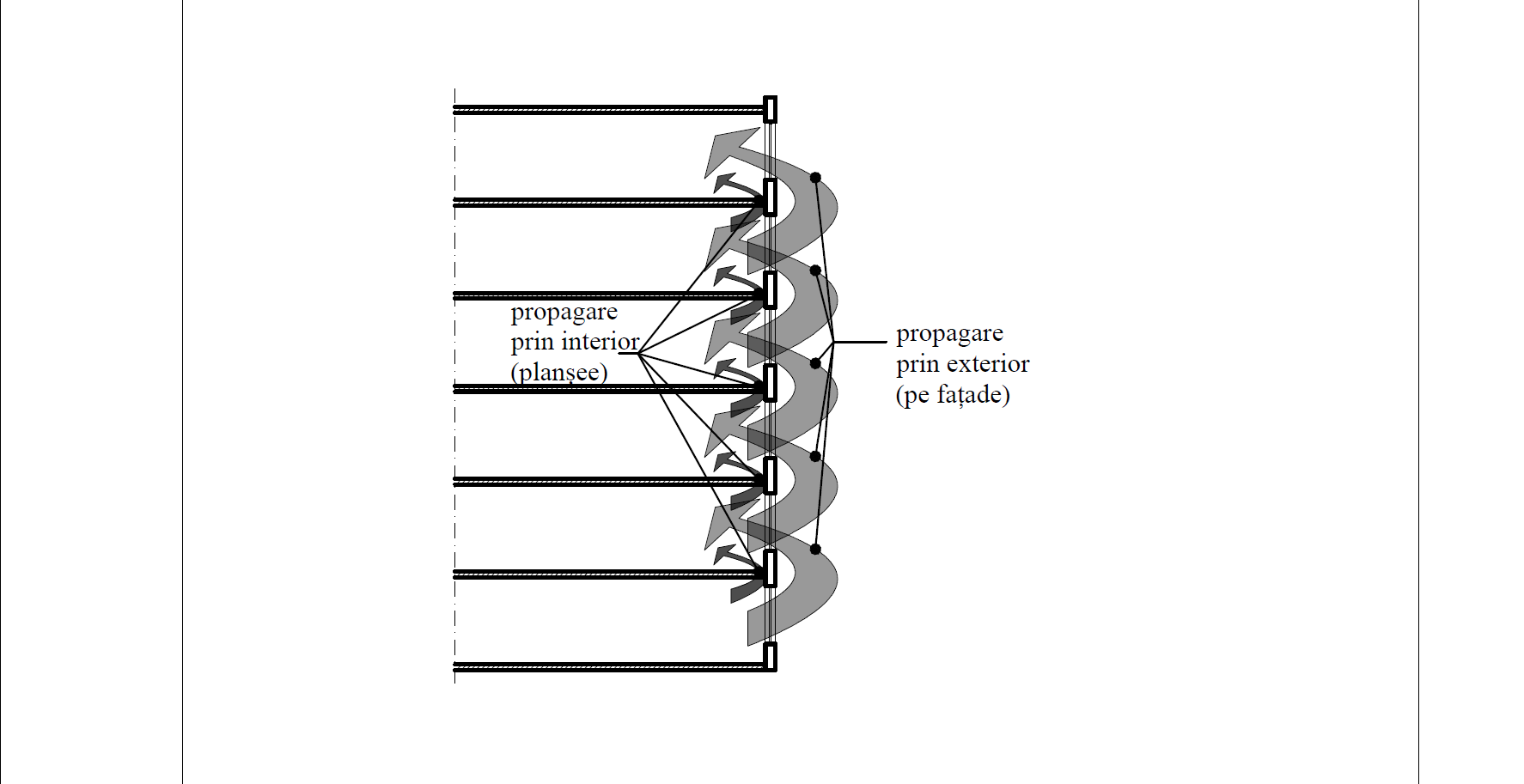 Figura 41 - Propagarea incendiilor de la un nivel la altul (pe faţade sau prin interior)Art. 2.3.6.1.2. (1) Pentru întârzierea propagării incendiilor între nivelurile construcţieise va adopta una din următoarele soluții:tâmplărie cu elemente vitrate fără performanțe la foc montată pe parapeți - pereți exteriori (neportanți) și/sau părți din pereții exteriori (neportanți) rezistenți la foc clasificați din exterior spre interior (o→i);zone continui dispuse în planul peretelui cortină, rezistente la foc clasificate din exterior spre interior (o→i);perete cortină sau panou de tâmplărie (minimum EI30, integral (o↔i))rezistent la foc; zone continui (ecrane) de protecție clasificate D600 sau DH;sisteme active de stingere a incendiilor (perdea de apă) amplasate în interior, la o distanță de maximum 30 cm de închiderea perimetrală.Spaţiile libere dintre planşee și peretele cortină se etanşează cu sisteme de etanșare rezistente la foc clasificate, având aceeași rezistență la foc cu a planșeului, dar nu mai mult de 120 de minute.(2) Zonele verticale pentru întârzierea propagării incendiilor prin exteriorul închiderilor perimetrale ale construcţiei (pe faţadă), pot fi înlocuite de zone orizontale exterioare continui rezistente la foc clasificate pe criteriul RE dacă sunt necirculabile sau REI dacă sunt circulabile.(3) Măsurile pasive prevăzute pentru întârzierea propagării incendiilor prin exteriorul  închiderii perimetrale (pe faţadă) precum și prin interiorul construcției vor avea rezistența la foc mai mare sau egală de 30 de minute, cu excepțiile prevăzute (privind clădirile de locuit reprezentând unități individuale precum și condominiul format din una sau mai multe construcții, cu înăltimea h < 8 m, unde ”h” reprezintă cota ultimului planșeu accesibil al constructiei, față de nivelul de referință).(4) Ancorarea de structura clădirii a pereților cortină trebuie să respecte condițiile impuse peretelui cortină, condiții prevăzute în fișele tehnice din documentele de calitate specifice.(5) În cazurile în care se precizează explicit, se pot însuma elementele verticale cu elementele orizontale având aceeași rezistență la foc (aceeași perioadă de timp) conform Tabelul 42 , iar în cazurile în care însumarea nu este permisă se vor adopta măsuri conform Figura 43 sau conform cazuri specifice.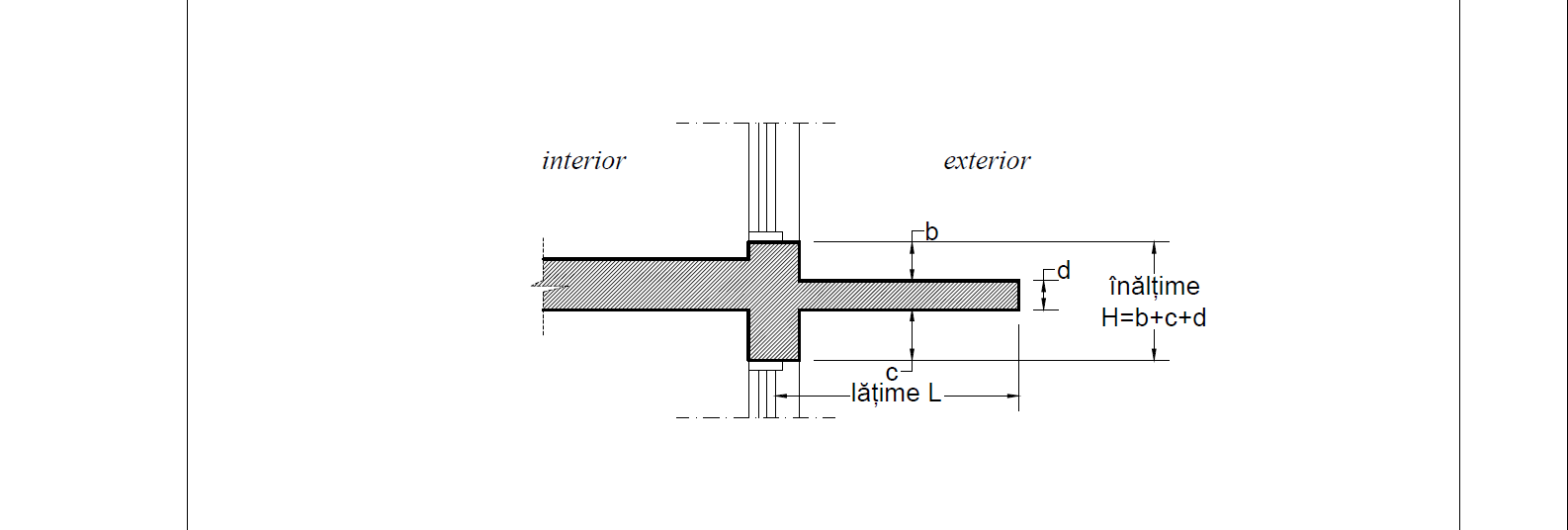 Figura 42 - Concept însumare elemente verticale cu elementele orizontale având aceeași rezistentă la foc (caz general)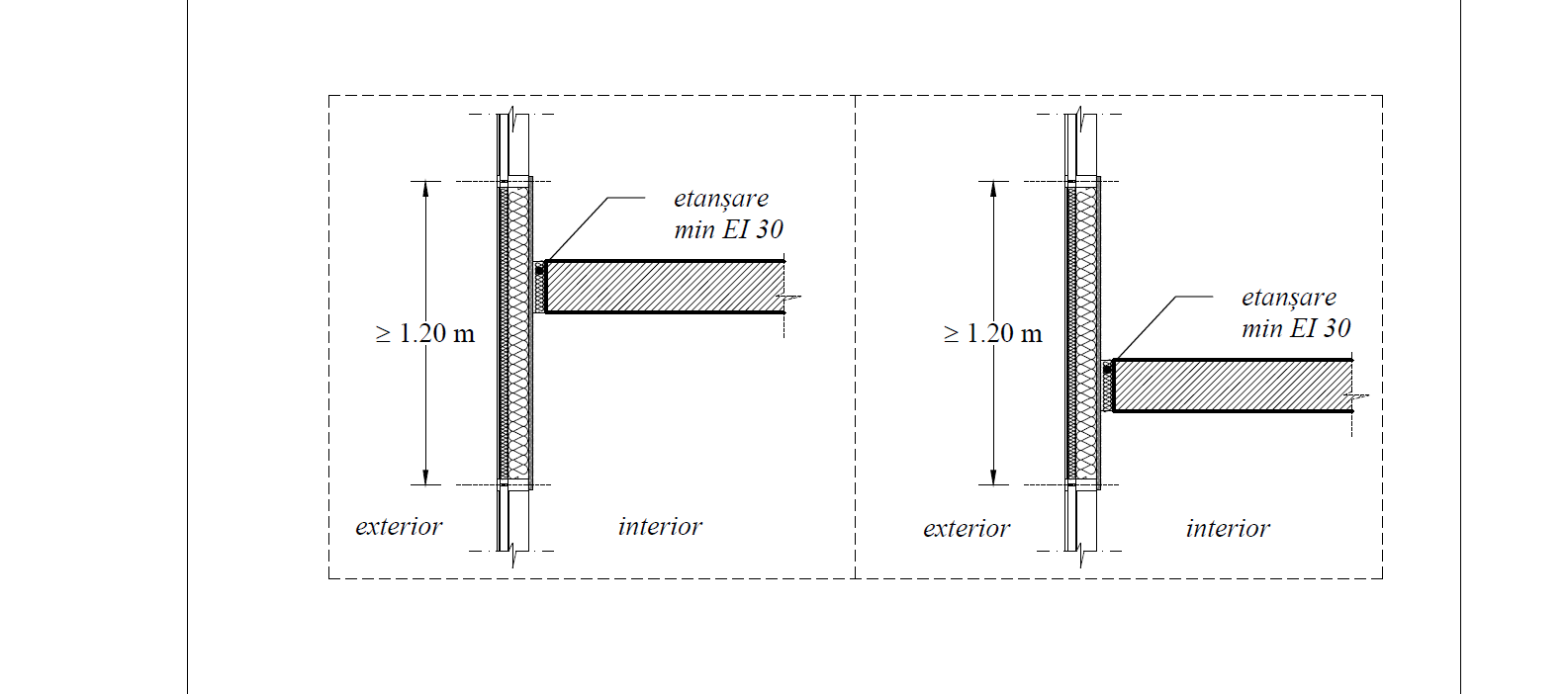 Figura 43 - Concept în care nu este permisă însumarea elementelor(exemplu: caz specific pereți cortină: zone continui, cu înălţimea de cel puţin 1,20 m măsurată pe verticală, rezistente la foc minimum EI 30 (o→i), dispuse în planul peretelui cortină)Art. 2.3.6.1.3. (1) Pentru întârzierea propagării incendiilor între nivelurile construcţiilor prin exteriorul închiderii perimetrale (pe faţadă) și prin interiorul construcțiilor a:- clădirilor:- cu săli aglomerate, - cu persoane care nu se pot evacua singure,  - cu funcțiune de cazare temporară- învăţămînt preşcolar, primar și secundar cu înăltimea h ≥ 8 m (unde ”h” reprezintă cota ultimului planșeu folosibil al constructiei, față de nivelul de referință) precum și a - clădirilor cu alte funcțiuni decât cele enumerate anterior cu regim de înălțime ≥ P+5E sau cu înăltimea h ≥ 20 m (unde ”h” reprezintă cota ultimului planșeu folosibil al constructiei, față de nivelul de referință), se poate adopta una din următoarele măsuri:a. pereții exteriori (neportanți) și/sau părțile din pereții exteriori rezistenți la foccare includ tâmplărie cu elemente vitrate fără performanțe la foc (Figura 44) trebuie să îndeplinească următoarele criterii :la clădiri cu înălțime obișnuită:i. înălţimea de cel puţin 1,20 m(și)ii. rezistența la foc minimum EI 30 (o→i); la clădiri înalte:i. înălţimea de cel puţin 1,20 m (și)ii. rezistența la foc minimum EI 60 (o→i); la clădiri foarte înalte cu înălțimea mai mică de 125 m:i. înălţimea de cel puţin 1,20 m  (și)ii. rezistența la foc minimum EI 90 (o→i); la clădiri foarte înalte cu înălțimea mai mare sau egala cu 125 m:i. înălţimea de cel puţin 1,20 m (și)ii. rezistența la foc minimum EI 120 (o→i). 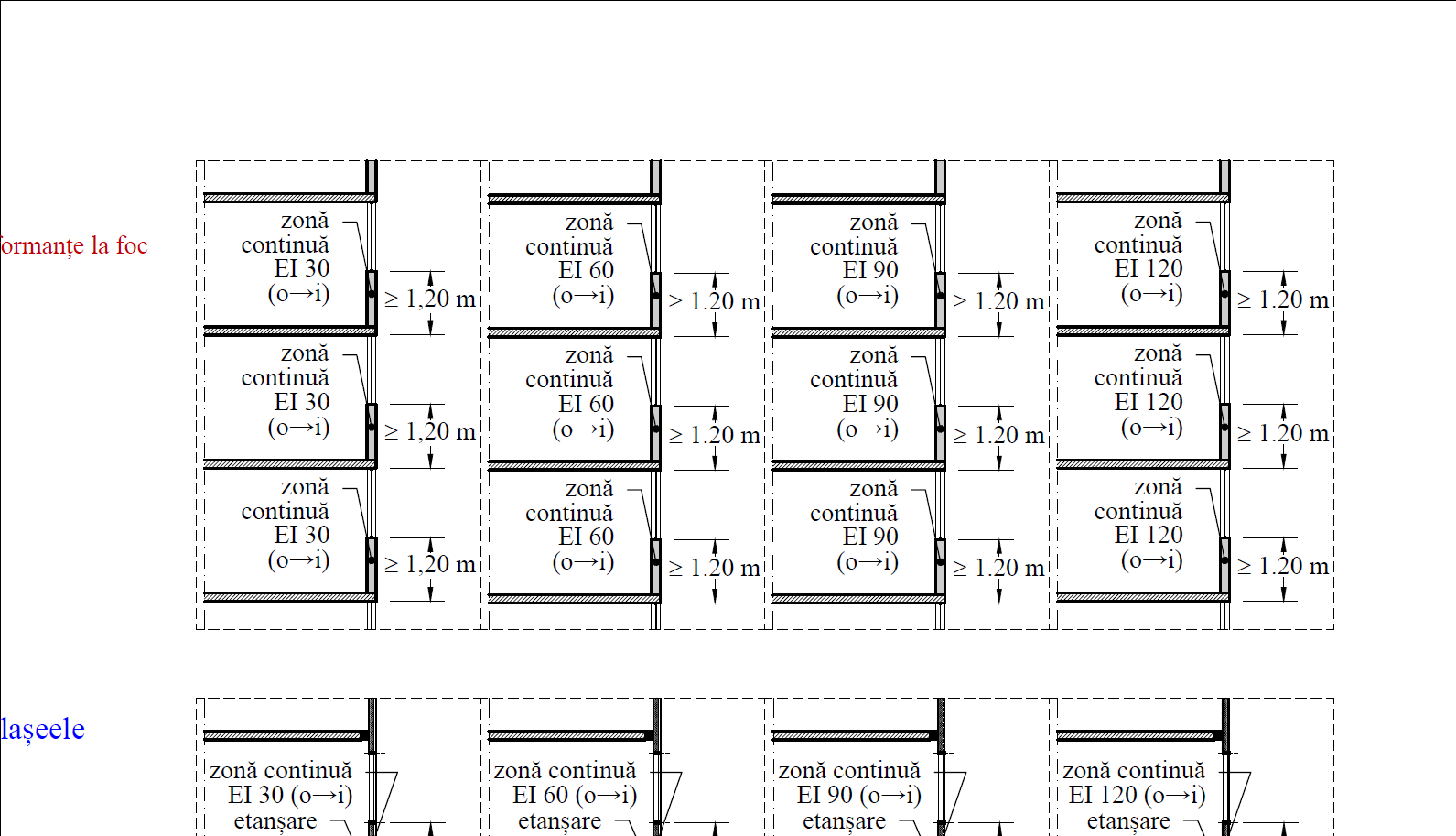 Figura 44 - Performanțe pereți exteriori (neportanți) și/sau părți din pereții exteriori rezistenți la foc care includ elemente vitrateb. zonele continui dispuse în planul peretelui cortină, (Figura 45) trebuie să îndeplinească următoarele criterii:la clădiri cu înălțime obișnuită:i. înălţimea de cel puţin 1,20 m (și)ii. rezistența la foc minimum EI 30 (o→i);la clădiri înalte:i. înălţimea de cel puţin 1,20 m (și)ii. rezistența la foc minimum EI 60 (o→i);la clădiri foarte înalte cu înălțimea mai mică de 125 m:i. înălţimea de cel puţin 1,20 m (și)ii. rezistența la foc minimum EI 90 (o→i);la clădiri foarte înalte cu înălțimea mai mare sau egala cu 125 m:i. înălţimea de cel puţin 1,20 m(și)ii. rezistența la foc minimum EI 120 (o→i).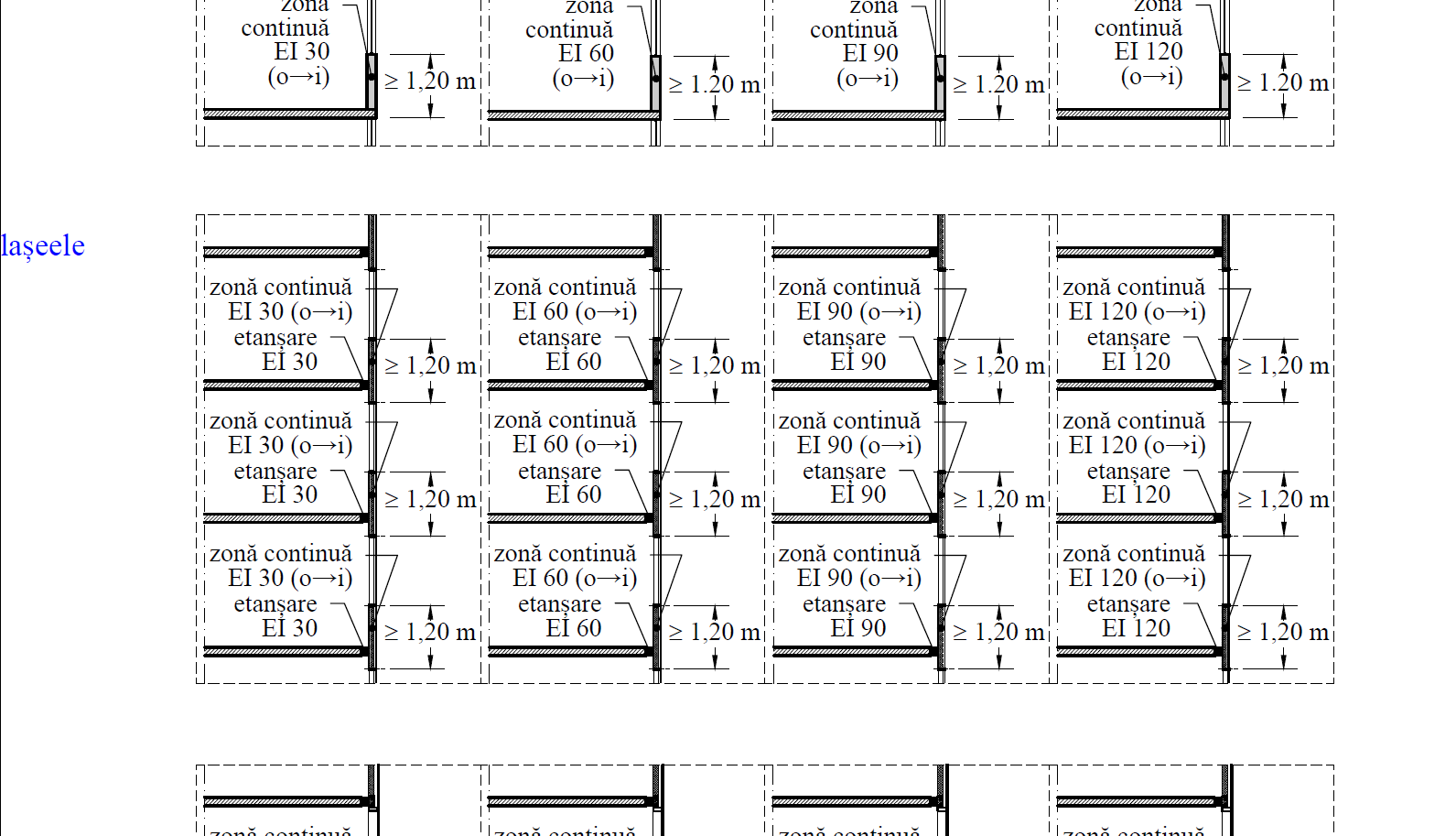 Varianta 1): Performanțe zone continui (zona opaca la interior și exterior) dispuse în planul peretelui cortină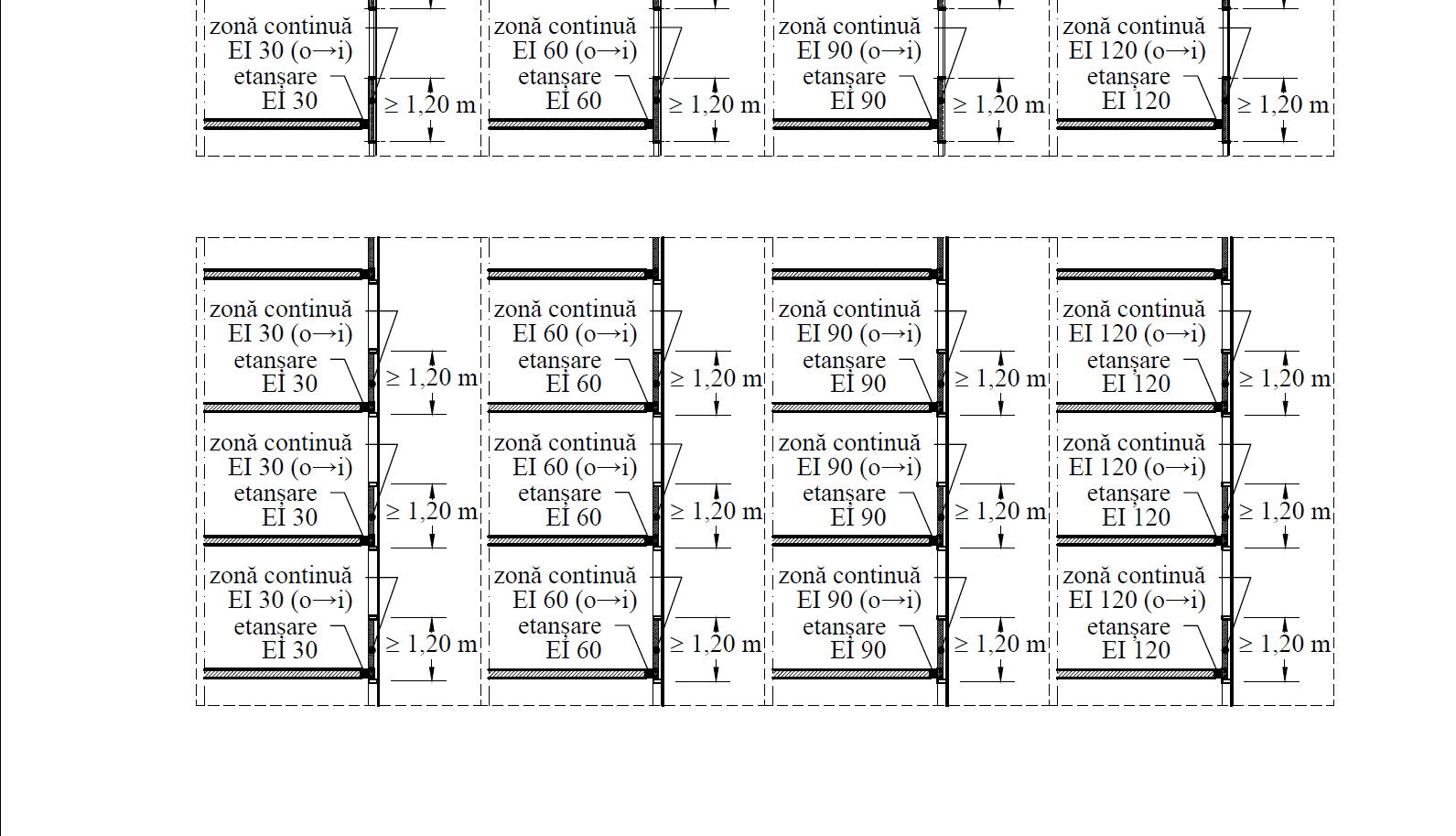 Varianta 2): Performanțe zone continui (zonă opacă la interior și transparentă la exterior) dispuse în planul peretelui cortinăFigura 45 - Performanțe zone continui cu înălţimea de cel puţin 1,20 m dispuse în planul peretelui cortinăNotă Figura 46: Zona continuă EI x (o→i) este inserată în pereții cortină, fiind parte constructivă a peretelui cortină, aceasta fiind prinsă în/de peretele cortină în principal și suplimentar de planșeul clădiriic. peretele cortină sau panoul de tâmplărie (Figura 46) trebuie să îndeplinească următorul criteriu (integral, pe toată înălțimea):la clădiri cu înălțime obișnuită:i. rezistența la foc minimum EI 30 (o↔i);la clădiri înalte:i. rezistența la foc minimum EI 30 (o↔i);la clădiri foarte înalte:i. rezistența la foc minimum EI 60 (o↔i);Note:1) Pentru elemente de închidere rezistente la foc ale golurilor funcţionale prevazute în pereţii de compartimentare (din exterior) amplasaţi la colţurile intrânde ale construcţiilor civile în formă de L, T sau U se vor utiliza valorile prevăzute în Tabelul 7, Tabelul 8, Tabelul 9, Tabelul 10, Tabelul 11 și Tabelul 12 și  iar pentru elemente de închidere rezistente la foc ale golurilor funcţionale prevazute în pereţii de compartimentare (din exterior) amplasaţi la colţurile intrânde ale construcţiilor de producție depozitare în formă de L, T sau U se vor utiliza valorile prevăzute în Tabelul 13. 2) În situația vitrării pe toată înălțimea se poate alege soluția de la alineatul anterior (zone vitrate cu înălţimea de cel puţin 1,20 m) care trebuie să îndeplinească criteriile prevăzute anterior (la lit. b))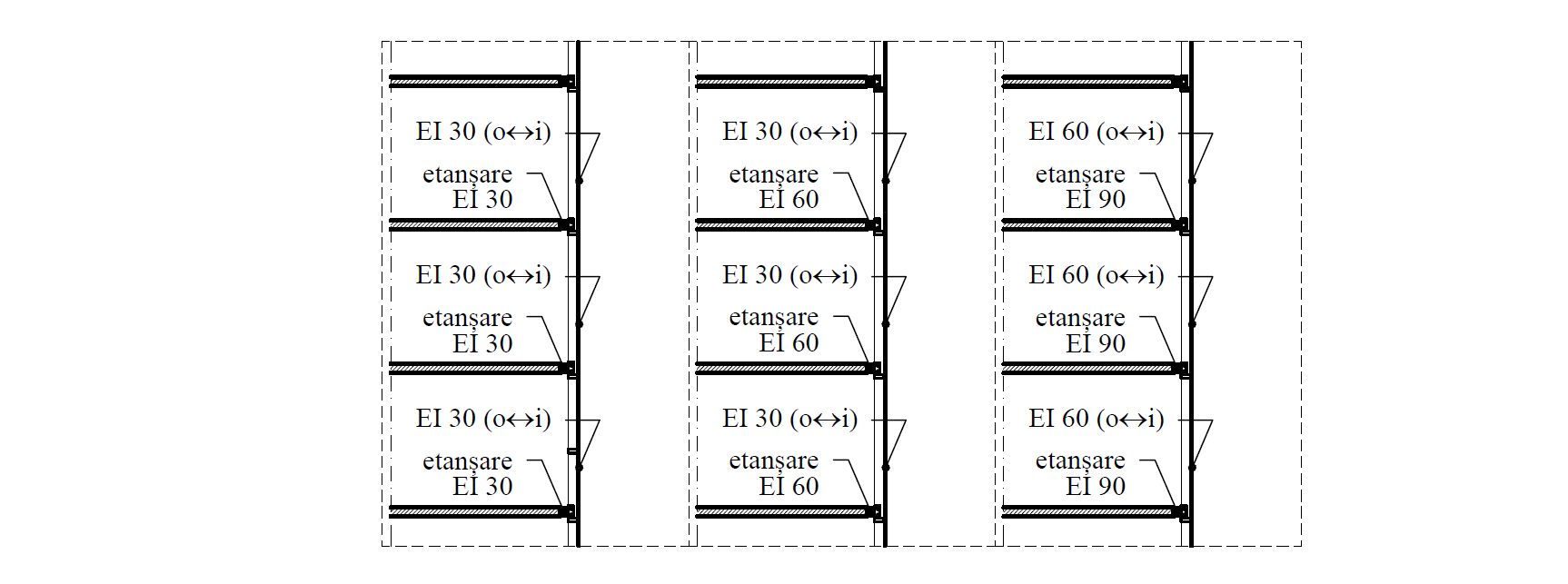 Varianta 1): Caz general - performanțe zone continui vitrate dispuse în planul peretelui cortină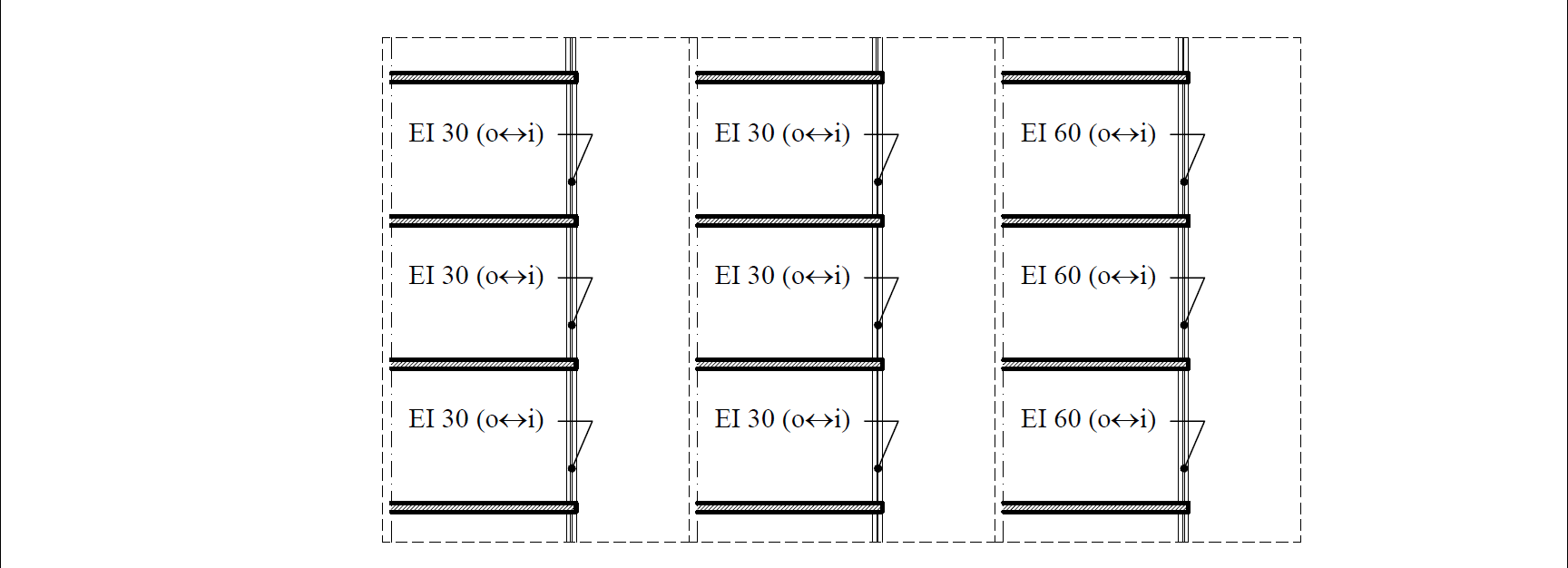 Varianta 2): Caz general - performanțe zone continui vitrate la tâmplărie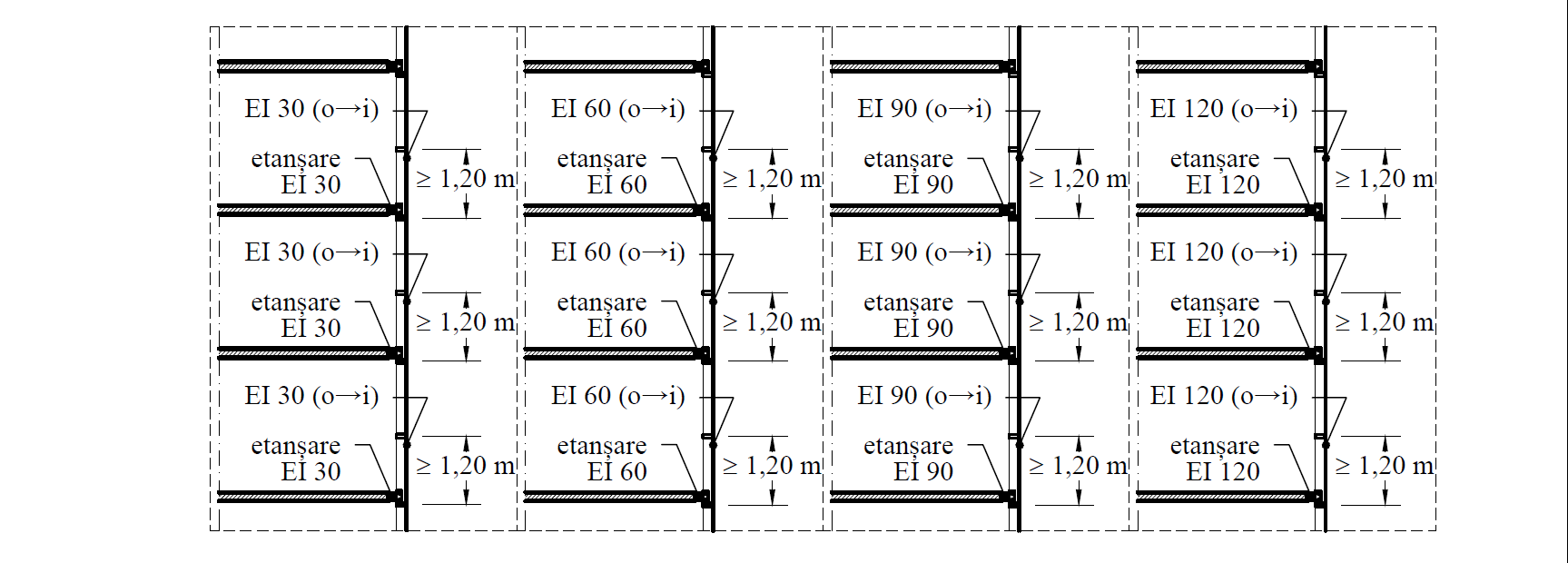 Varianta 3): Performanțe zone vitrate cu înălţimea de cel puţin 1,20 m dispuse în planul peretelui cortină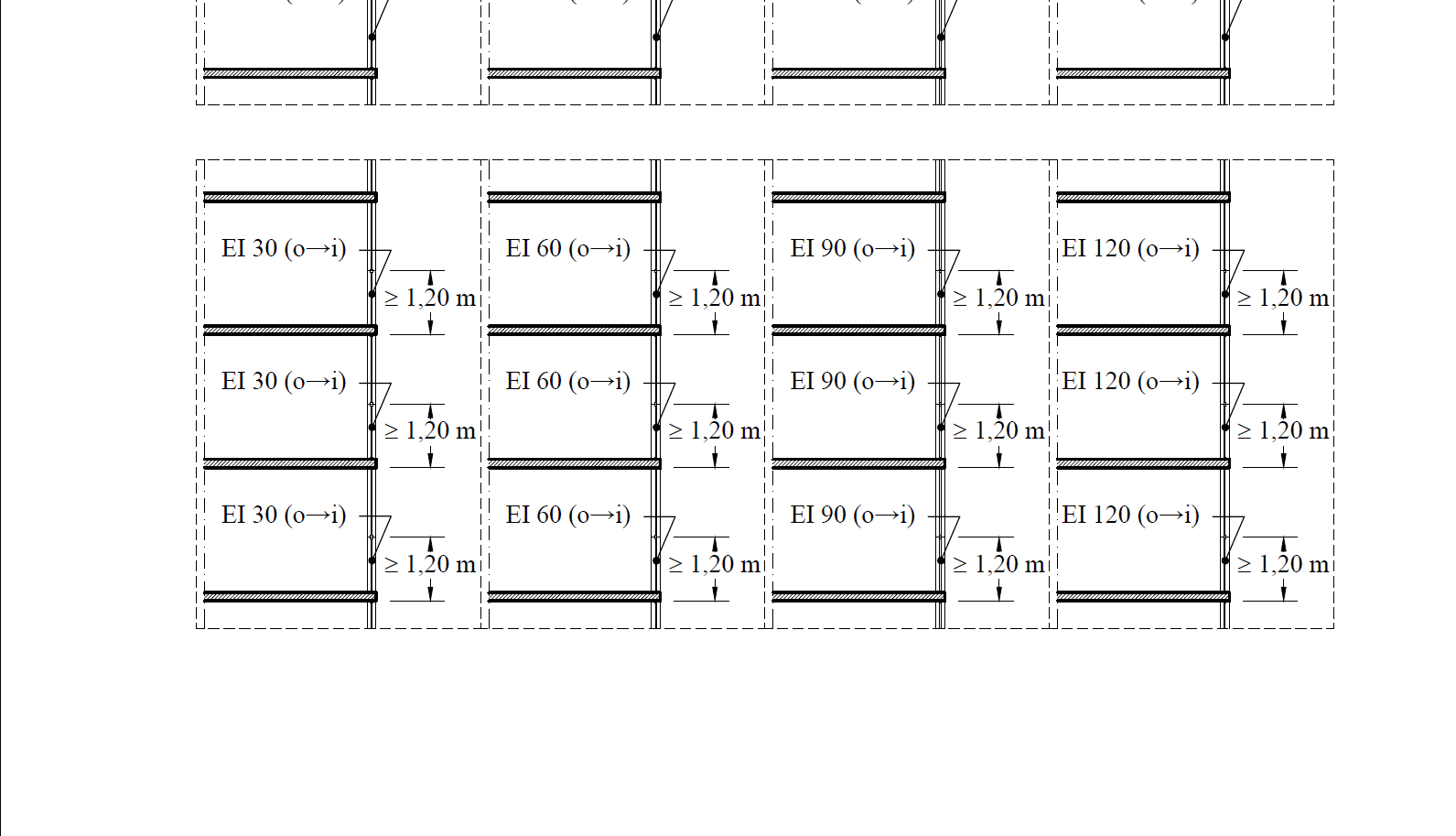 Varianta 4): Performanțe zone vitrate cu înălţimea de cel puţin 1,20 m la tâmplărieFigura 46 - Performanțe perete cortină sau panou de tâmplărie vitrate pe toată înălțimead. ecranele de protecție (Figura 47) trebuie să îndeplinească următoarele criterii:la clădiri cu înălțime obișnuită:i. înălţimea de cel puţin 50 cm, amplasate sub planșeul de rezistență, astfel încât să respecte solutiile H+L ≥ 1,20 m (și)ii. rezistența la foc minimum D60030;la clădiri înalte:i. înălţimea de cel puţin 1,20 m, amplasate sub planșeul de rezistență, astfel încât să respecte soluțiile H+L ≥ 1,20 m (și)ii. rezistența la foc minimum D60060;la clădiri foarte înalte cu înălțimea mai mică de 75 m:i. înălţimea de cel puţin 1,20 m, amplasate sub planșeul de rezistență,(și)ii. rezistența la foc minimum D60090;la clădiri foarte înalte cu înălțimea mai mare sau egala de 75 m și mai mică de 125 m:i. înălţimea de cel puţin 1,20 m, amplasate sub planșeul de rezistență,(și)ii. rezistența la foc minimum DH90;la clădiri foarte înalte cu înălțimea mai mare sau egala cu 125 m:i. înălţimea de cel puţin 1,20 m, amplasate sub planșeul de rezistență, (și)rezistența la foc minimum DH120;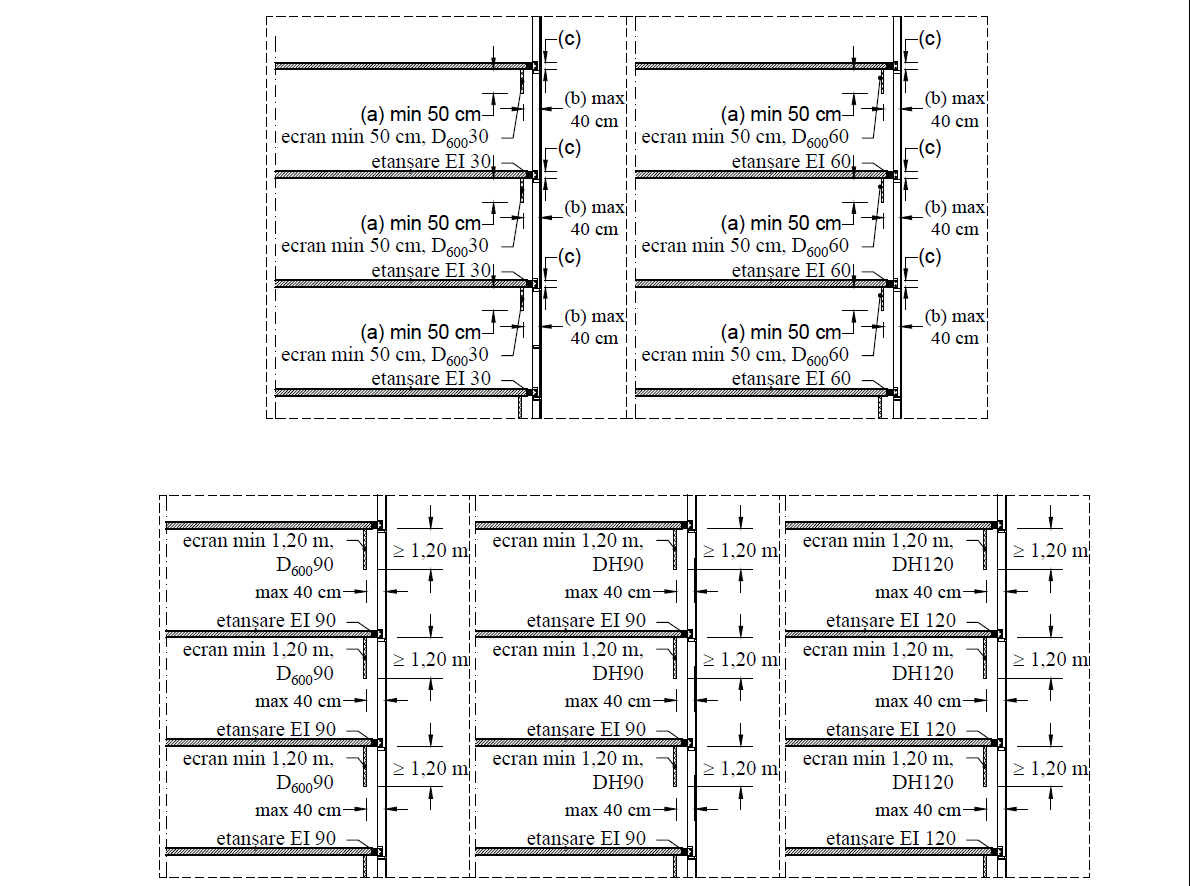 Figura 47 - Performanțe ecrane de protecțieNotă: Atunci cand plafoanele suspendate sau autoportante sunt dispuse la limita inferioară a ecranelor sau a zonelor continui dispuse în planul peretelui cortină, pentru a conta pe eficienţa ecranelor, în plafoane se vor asigura spatii libere (traforuri) prin care fumul să pătrundă în spatele ecranului, perforaţia fiind de cel puţin 75% din aria zonei perforate a plafonului. Zona perforată va avea cel puţin 60 cm adâncime pe toată lungimea peretelui exterior (conform Figura 48).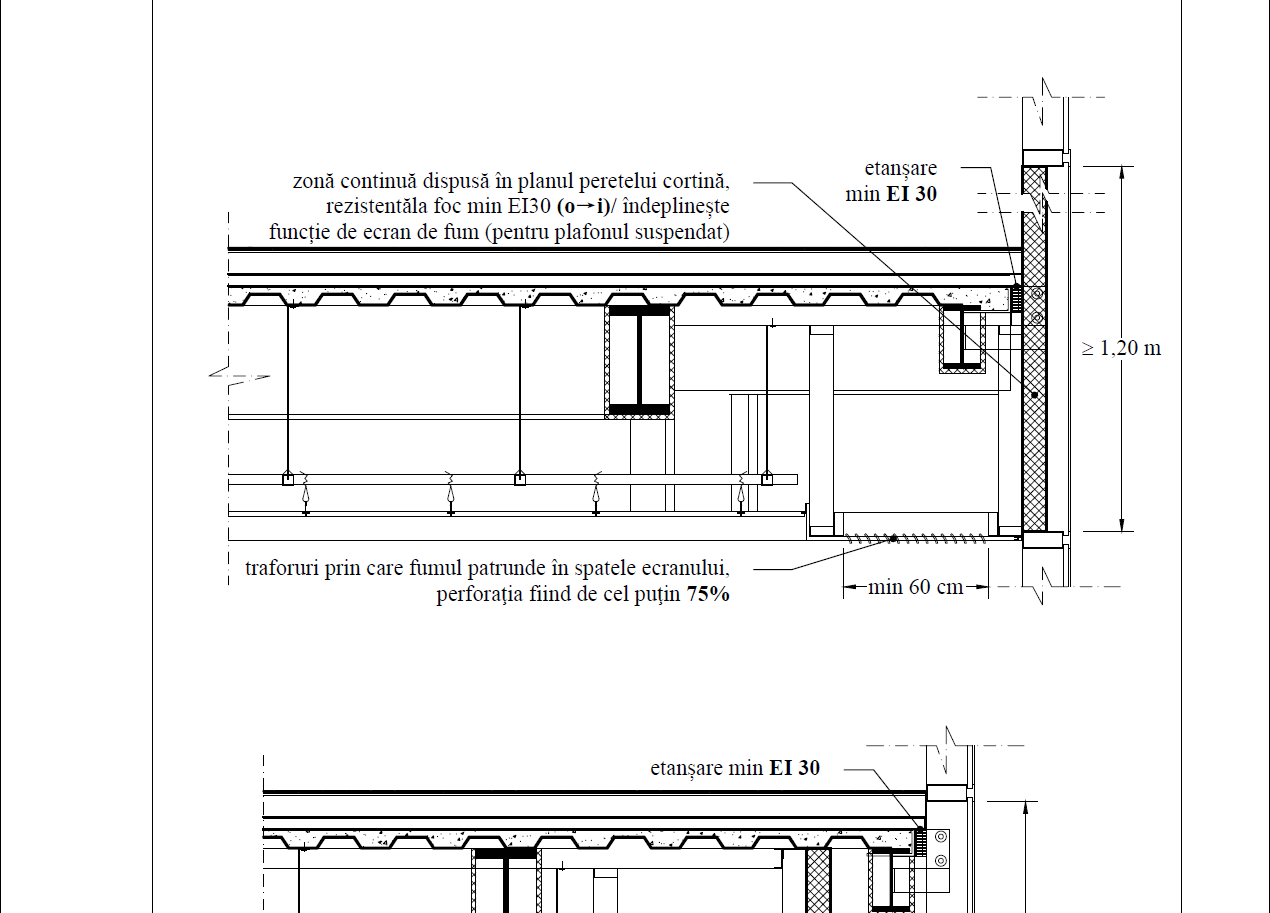 Varianta a) cu zonă continuă dispusă în planul peretelui cortină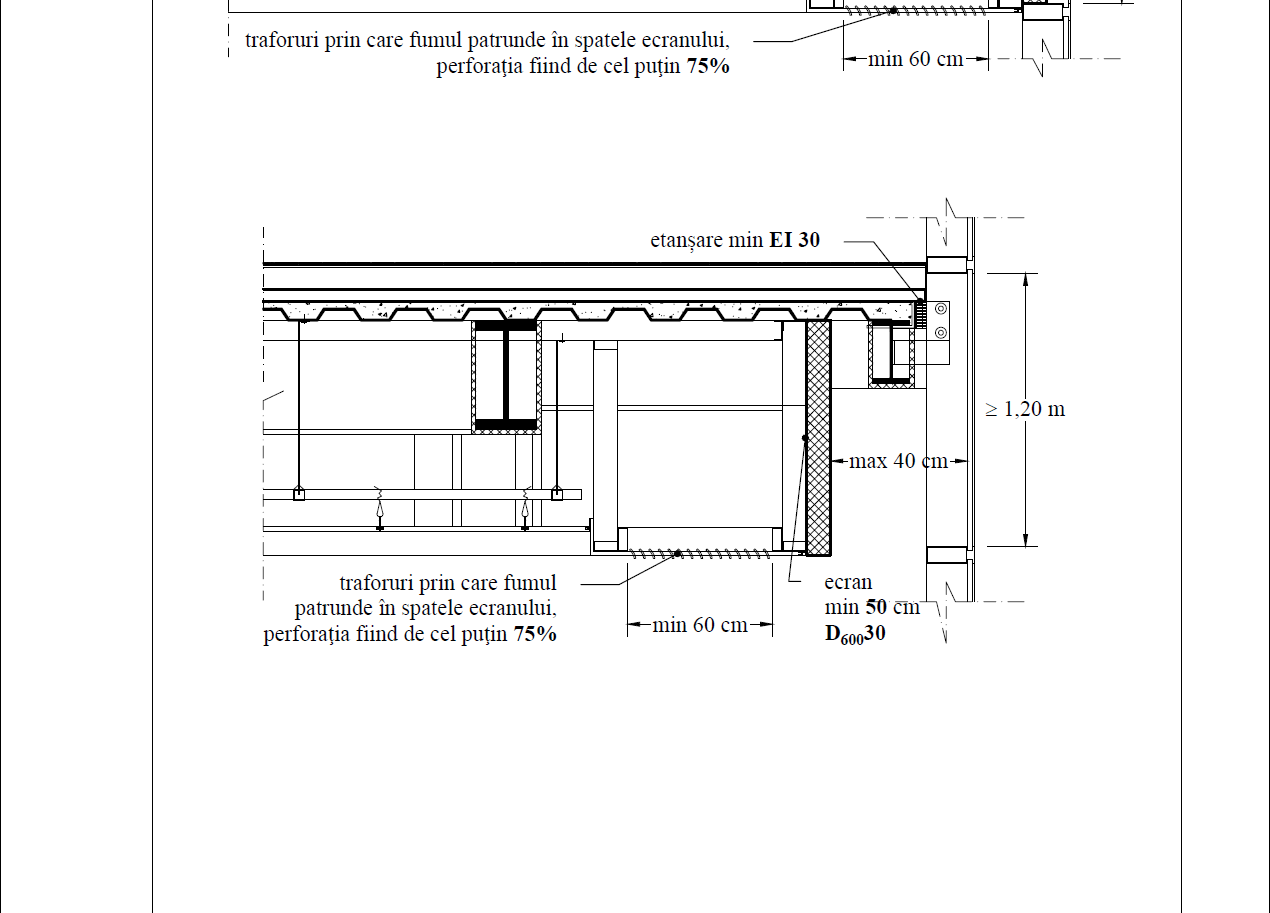 Varianta b) cu ecranFigura 48 - Elemente incombustibile traforate dispuse la plafoane (2) Elementele orizontale exterioare continui (prinse de planșeele construcției sau o continuare a acestora, conform Figura 49) rezistente la foc (RE dacă sunt necirculabile sau REI dacă sunt circulabile) trebuie să îndeplinească următoarele criterii:la clădiri cu înălțime obișnuită:i. lăţimea (măsurată pe orizontală) de cel puţin 1,20 m (și)ii. rezistența la foc minimum RE 30 sau REI 30;la clădiri înalte:i. lăţimea (măsurată pe orizontală) de cel puţin 1,20 m (și)ii. rezistența la foc minimum RE 60 sau REI 60;la clădiri foarte înalte cu înălțimea mai mică de 125 m:i. lăţimea (măsurată pe orizontală) de cel puţin 1,20 m(și)ii. rezistența la foc minimum RE 90 sau REI 90;la clădiri foarte înalte cu înălțimea mai mare sau egala cu 125 m:i. lăţimea (măsurată pe orizontală) de cel puţin 1,20 m(și)ii. rezistența la foc minimum RE 120 sau REI 120.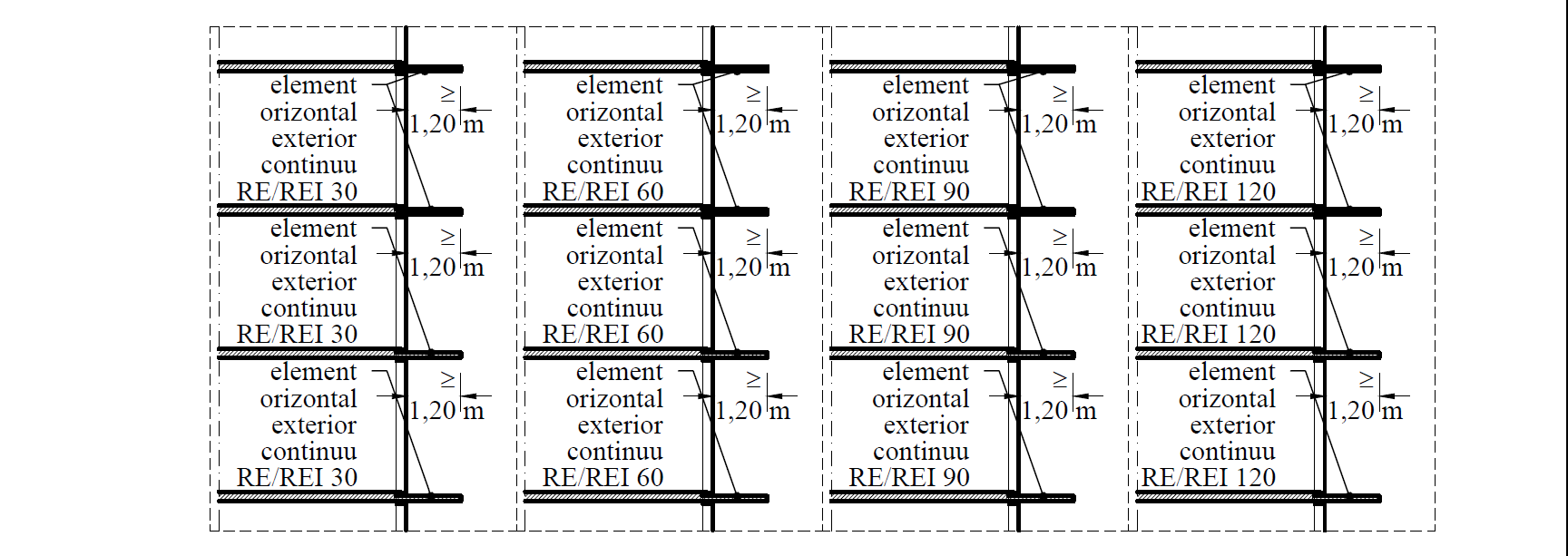 Figura 49 - Performanțe elemente orizontale exterioare continui rezistente la foc(3) Pentru întârzierea propagării incendiilor prin interiorul construcției spaţiile libere dintre planşee și peretele cortină se etanşează cu sisteme de etanșare avand aceeasi rezistenta la foc cu a planșeului (Figura 50), astfel:la clădiri cu înălțime obișnuită:i. rezistența la foc minimum EI 30;la clădiri înalte:i. rezistența la foc minimum EI 60;la clădiri foarte înalte cu înălțimea mai mică de 125 m:i. rezistența la foc minimum EI 90;la clădiri foarte înalte cu înălțimea mai mare sau egala cu 125 m:i. rezistența la foc minimum EI 120;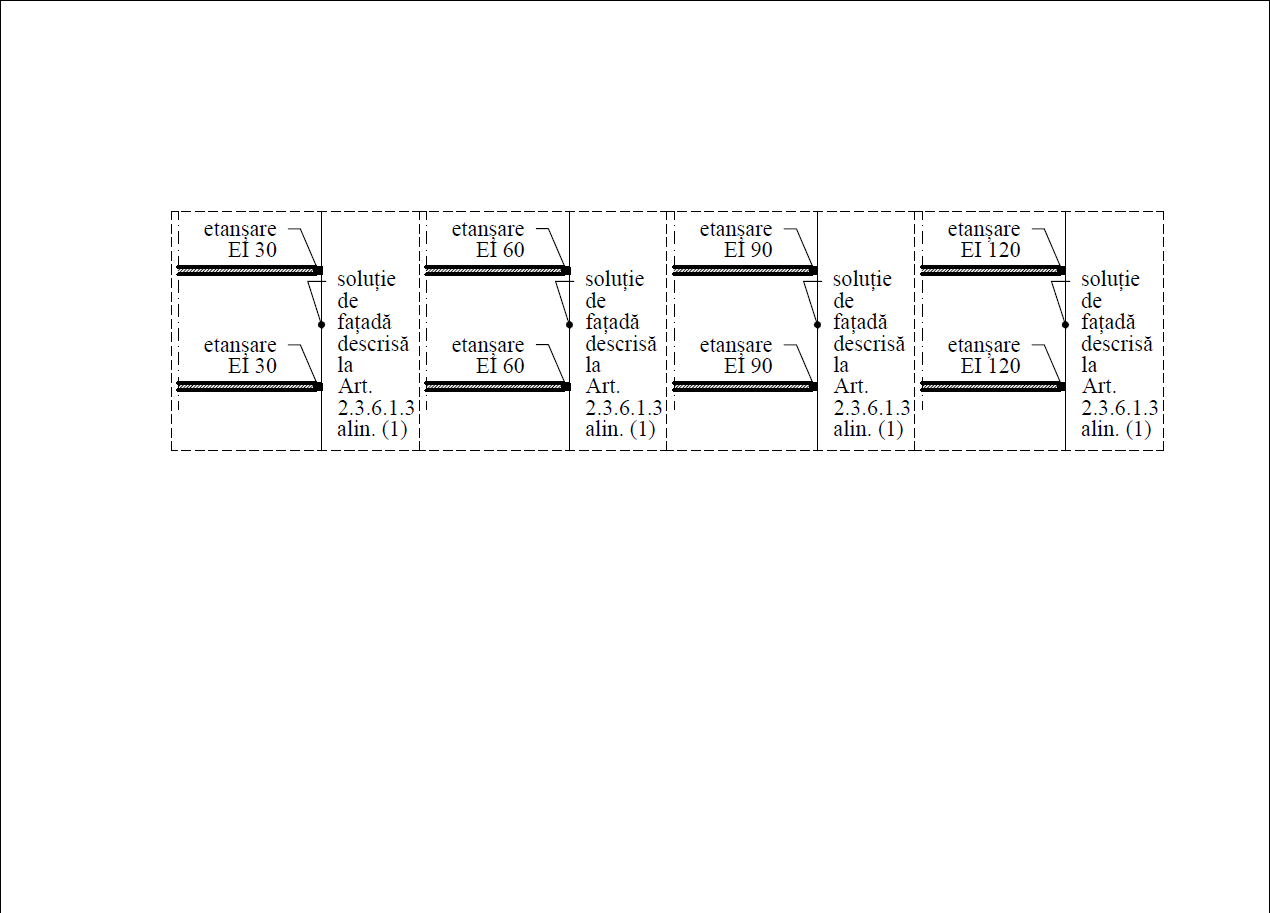 Figura 50 - Performanțe privind etanșarea spaţiilor libere dintre planşee şi peretele cortinăArt. 2.3.6.1.4. (1) Pentru întârzierea propagării incendiilor la clădiri care nu sunt înalte și/sau foarte înalte, între nivelurile construcţiilor prin exteriorul închiderii perimetrale (pe faţadă) și prin interiorul construcțiilor  a:- clădirilor:- cu săli aglomerate, - cu destinate persoanelor care nu se pot evacua singure,  - cu funcțiune de cazare temporară- învăţămînt preşcolar, primar și secundar cu înăltimea h < 8 m (unde ”h” reprezintă cota ultimului planșeu folosibil al constructiei, față de nivelul de referință) precum și a - clădirilor cu alte funcțiuni decât cele enumerate anterior cu regim de înălțime  > P+2E și ≤ P+5E  sau cu înăltimea 8 ≤ h<20 m (unde ”h” reprezintă cota ultimului planșeu folosibil al constructiei, față de nivelul de referință), cu excepția condominiilor (locuințe colective și semicolective) și a locuințelor individuale,se poate adopta una din următoarele măsuri:a. pereții exteriori (neportanți) și/sau părțile din pereții exteriori rezistenți la foc clasificați din exterior spre interior (o→i) între care se intercalează elemente vitrate fără performanțe la foc trebuie să îndeplinească următoarele criterii:i. înălţimea de cel puţin 1,20 m (măsurată pe verticală conform regulii H+L) (și)ii. rezistența la foc minimum EI 30 (o→i);b. zonele continui dispuse în planul peretelui cortină, trebuie să îndeplinească următoarele criterii:i. înălţimea de cel puţin 1,20 m (măsurată pe verticală conform regulii H+L) (și)ii. rezistența la foc minimum EI 30 (o→i);c. peretele cortină sau panoul de tâmplărie trebuie să îndeplinească următorul criteriu:i. rezistența la foc minimum EI 30 (o→i);d. ecranele de protecție trebuie să îndeplinească următoarele criterii:i. înălţimea de cel puţin 50 cm, amplasate sub planșeul de rezistență, astfel încât să respecte solutiile H+L cel puțin 90 cm(și)ii. rezistența la foc minimum D60030;e. elementele orizontale exterioare continui trebuie să îndeplinească următoarele criterii:i. lăţimea de cel puţin 1,20 m (măsurată pe orizontală conform regulii H+L) (și)ii. rezistența la foc minimum RE sau REI 30;Spaţiile libere dintre planşee și peretele cortină se etanşează cu sisteme de etanșare avand aceeasi rezistenta la foc cu a planșeului, în funcție de nivelul de stabilitate la incendiu al construcției, dar nu mai puțin de EI 30.Art. 2.3.6.1.5. Pentru întârzierea propagării incendiilor între nivelurile construcţiilor prin exteriorul închiderii perimetrale (pe faţadă) și prin interiorul construcțiilor  a:- clădirilor:- cu orice funcțiune, cu excepția celor cu săli aglomerate, cu persoane care nu se pot evacua singure, cu funcțiune de cazare temporară, învăţămînt preşcolar, primar și secundar precum și a condominiilor (locuințe colective și semicolective) și a locuințelor individualecu înăltimea h < 8 m (unde ”h” reprezintă cota ultimului planșeu  folosibil al constructiei, față de nivelul de referință) precum și a - condominiului format din una sau mai multe construcții, dintre care unele proprietăți sunt comune, iar restul sunt proprietăți individuale,  după caz, cu regim de înălțime  > P+2E și < P+5E  sau cu înăltimea 8 ≤ h < 20 m (unde ”h” reprezintă cota ultimului planșeu folosibil al constructiei, față de nivelul de referință), cu excepția condominiilor și a locuințelor individuale,se poate adopta una din următoarele măsuri:a. pereții exteriori (neportanți) și/sau părțile din pereții exteriori rezistenți la foc clasificați din exterior spre interior (o→i) între care se intercalează elemente vitrate fără performanțe la foc trebuie să îndeplinească următoarele criterii:i. înălţimea de cel puţin 90 cm (măsurată pe verticală conform regulii H+L) (sau)i. înălţimea de cel puţin 90 cm (măsurată pe verticală în sens diagonal, în direcția cea mai scurtă) (și)ii. rezistența la foc minimum EI 30 (o→i);b. zonele continui dispuse în planul peretelui cortină trebuie să îndeplinească următoarele criterii:i. înălţimea de cel puţin 90 cm (măsurată pe verticală conform regulii H+L) (și)ii. rezistența la foc minimum EI 30 (o→i);c. peretele cortină sau panoul de tâmplărie trebuie să îndeplinească următorul criteriu:i. rezistența la foc minimum EI 30 (o→i);d. ecranele de protecțietrebuie să îndeplinească următoarele criterii:i. înălţimea de cel puţin 50 cm, amplasate sub planșeul de rezistență(și)ii. rezistența la foc minimum D60030;e. elementele orizontale exterioare continui trebuie să îndeplinească următoarele criterii:i. lăţimea (măsurată pe orizontală conform regulii H+L) de cel puţin 90 cm (și)ii. rezistența la foc minimum RE sau REI 15; Spaţiile libere dintre planşee și peretele cortină se etanşează cu sisteme de etanșare avand aceeasi rezistenta la foc cu a planșeului, în funcție de nivelul de stabilitate la incendiu al construcției, dar nu mai puțin de EI30.Art. 2.3.6.1.6.Pentru întârzierea propagării incendiilor între nivelurile construcţiilor prin exteriorul închiderii perimetrale (pe faţadă) și prin interiorul condominiului format din una sau mai multe construcții, dintre care unele proprietăți sunt comune, iar restul sunt proprietăți individuale, cu înăltimea h < 8 m (unde ”h” reprezintă cota ultimului planșeu  folosibil al constructiei, față de nivelul de referință), cu excepția locuințelor individuale, pentru întârzierea propagării incendiilor prin exteriorul închiderii perimetrale (pe faţade) se poate adopta una din următoarele măsuri:a. Distanțele dintre vitrările din pereții exteriori (neportanți) trebuie să îndeplinească următoarele criterii:i. înălţimea de cel puţin 50 cm (măsurată pe verticală conform regulii H+L) (și)ii. înălţimea de cel puţin 90 cm (măsurată pe verticală în sens diagonal, în direcția cea mai scurtă conform regulii H+L) b. Elementele orizontale exterioare continui trebuie sa fie rezistente la foc minimum R15 pe lăţimea de cel puţin 50 cm (măsurată pe orizontală conform regulii H+L). Spaţiile libere dintre planşee și peretele cortină se etanşează cu sisteme de etanșare avand aceeasi rezistenta la foc cu a planșeului, în funcție de nivelul de stabilitate la incendiu al construcției, dar nu mai puțin de EI30.Art. 2.3.6.1.7. Pentru întârzierea propagării incendiilor între nivelurile construcţiilor prin exteriorul închiderii perimetrale (pe faţadă) și prin interiorul clădirilor de locuit reprezentând unități individuale (cu locuințe unifamiliale, de serviciu, de intervenție, de necesitate de sprijin, de protocol, case de vacanță) sau un ansamblu rezidențial care se constituie în condominiu format din locuințe și construcții cu altă destinație, individuale, amplasate izolat, înșiruit sau cuplat, în care proprietățile individuale sunt interdependente printr-o proprietate comună forțată și perpetuă, cu înăltimea h = maximum 8 m (unde ”h” reprezintă cota ultimului planșeu folosibil al constructiei, față de nivelul de referință) nu se prevăd măsuri obligatorii.Art. 2.3.6.1.8. La construcţiile cu închideri perimetrale rezistente la foc, termoizolația exterioara și / sau sistemele compozite de izolare termică exterioară (sisteme compacte în condiții de utilizare finală) a pereţilor perimetrali trebuie să fie clasa de reacţie la foc conform prevederilor din Tabelul 16.Tabelul 16: Termoizolație exterioară și / sau sisteme compozite de izolare termică (sisteme compacte în condiții de utilizare finală) pe faţade pline sau prevăzute cu elemente vitrate sau alte goluri neprotejate (pentru diferite funcţiuni / tipuri de clădiri)Note:1)- măsurată faţă de terenul carosabil adiacent accesibil cel mai de jos, în situația în care aceesul este posibil pe mai multe fațade.2) - nu se referă la clădirile înalte sau foarte înalte- în cazurile în care construcţia proiectată se va încadra în numărul de niveluri supraterane maxim admise precizate în tabel, dar nivelul de stabilitate la incendiu este superior, atunci se va opta pentru sistemele compozite de izolare termică ale faţadei pline corespunzătoare nivelului de stabilitate la incendiu proiectat, dar acestea nu se vor lua în calcul la stabilirea nivelului de stabilitate la incendiu.- termoizolația exterioara și / sau sistemele compozite de izolare termică exterioară se vor monta conform recomandarilor producatorilor3) pentru clădirile cu funcțiuni mixte se adoptă criteriile privind clasa de reacție la foc cea mai severă. Art. 2.3.6.1.9. (1) Atunci când la construcţiile menţionate la Art. 2.3.6.1.8. sistemele compozite de izolare termică exterioară a pereţilor perimetrali sunt diferite de A1, A2-s1d0,pentru soluţia proiectată la izolarea termică a faţadelor indicată la articolul precedent, ferestrele și ușile închiderilor perimetrale se bordează laturile exterioare laterale și pe cea superioară, cu termoizolaţii clasa de reacţie la foc A1 sau A2-s1d0 cu lăţimea de minimum 60 cm atunci când se folosesc tâmplării incombustibile și tâmplării din lemn (Figura 51, varianta a2)) șis e bordează laturile exterioare laterale și pe cea superioară, cu termoizolaţii clasa de reacţie la foc A1 sau A2-s1d0 cu lăţimea de minimum 60 cm precum și latura inferioară, cu termoizolaţii clasa de reacţie la foc A1 sau A2-s1d0 cu lăţimea de minimum 30 cm atunci când se folosesc tâmplării combustibile (cu excepția lemnului) (Figura 51, varianta b2)). În ambele variante bordările trebuie să aibă aceeaşi grosime cu a materialului termoizolant al faţadei, conform Anexei privind “Limitarea propagării incendiului pe faţadă”.(2) Bordările golurilor din închiderile perimetrale menţionate la alin. (1), pot fi înlocuite cu: a) fâşii orizontale continui de termoizolaţie clasa de reacţie la foc A1 sau A2-s1d0 dispuse în dreptul tuturor planşeelor construcţiei, având lăţimea de  minimum 60 cm și aceeaşi grosime cu a materialului utilizat la termoizolarea exterioară a închiderii perimetrale (Figura 51, varianta a1) sau b1)); b) cursive sau copertine exterioare continui cu lăţimea de minimum 60 cm (măsurată pe orizontală), clasa de reacţie la foc A1 sau A2-s1d0. Aceste elemente orizontale trebuie să depășească golurile cu minimum 60 cm și în proiecție orizontala.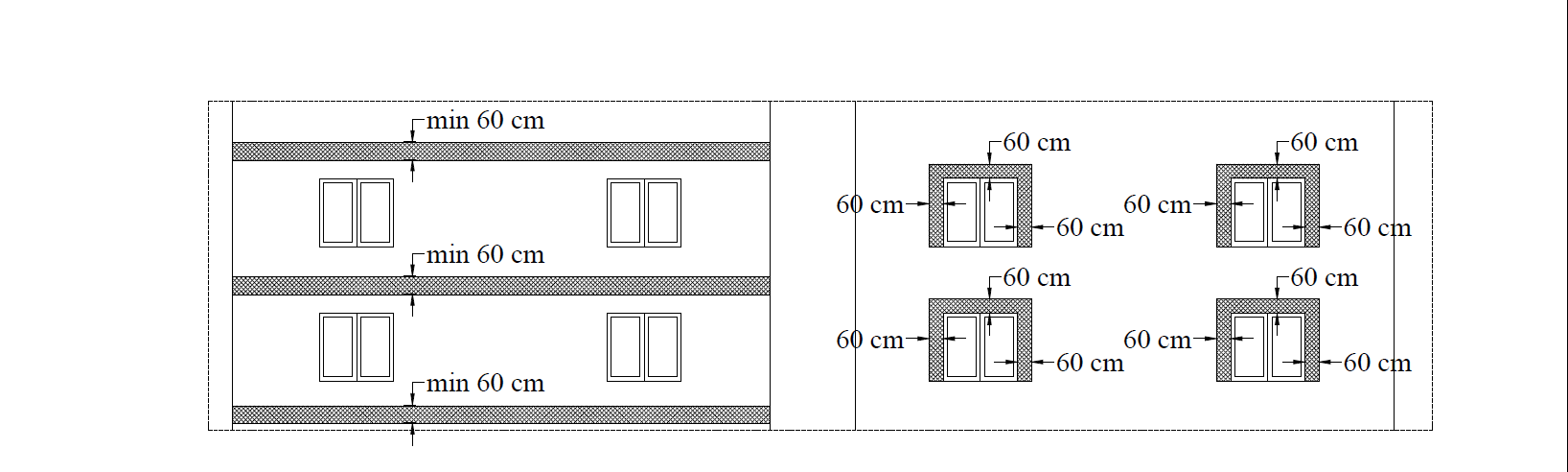 Varianta a) Tâmplărie incombustibilă sau din lemn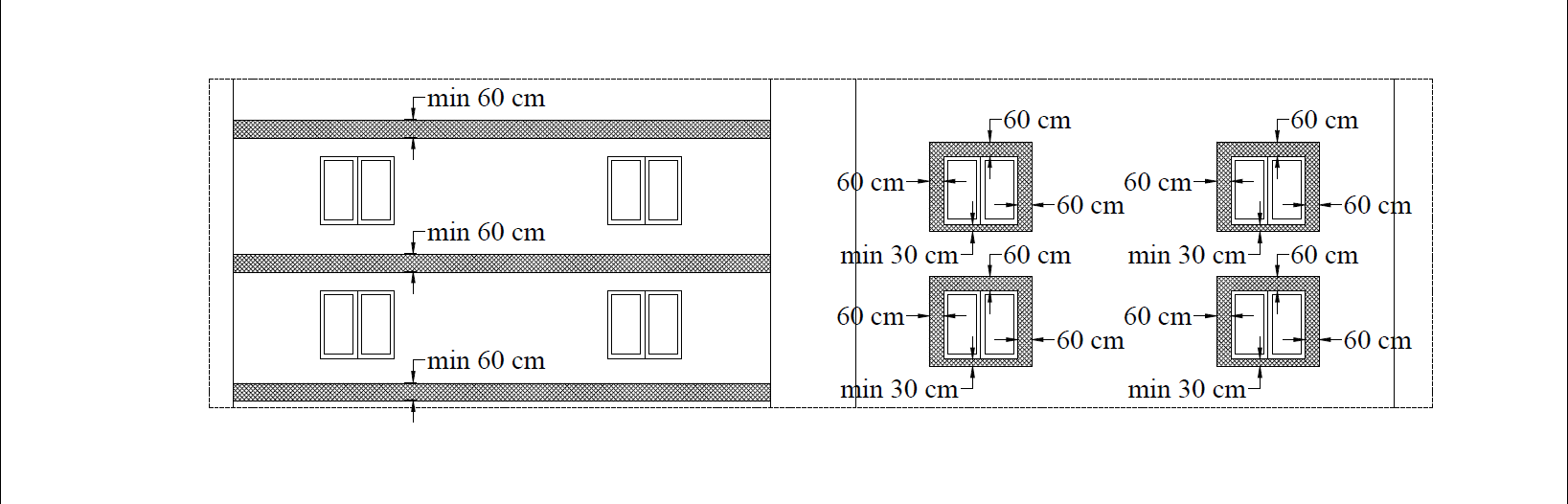 Varianta b) Tâmplarie combustibilă, cu excepția lemnuluiFigura 51 - Bordările golurilor din închiderile perimetraleArt. 2.3.6.1.10. Produsele utilizate pentru finisajul exterior (inclusiv cele de izolare termică sau de placare) al închiderilor perimetrale ale clădirilor înalte sau foarte înalte trebuie să fie clasa de reacţie la foc A1 sau A2-s1d0.Art. 2.3.6.1.11. Termoizolaţia şi finisajul faţadei vor respecta clasele de reacţie la foc normate.2.3.6.2.  Prevederi generale privind limitarea propagării focului pe acoperiş	Art. 2.3.6.2.1. (1) Produsele utilizate pentru termoizolarea terasei clădirilor înalte şi foarte înalte trebuie să fie clasa de reacţie la foc A1 sau A2-s1d0.(2)   La construcţiile care nu sunt înalte și foarte înalte și au înălţimea mai mare de 20 m (măsurate la coamă sau atic) faţă de terenul sau carosabilul adiacent accesibil autospecialelor de intervenţie ale pompierilor, materialele utilizate pentru termoizolarea acoperișurilor tip terasă pot să fie clasa de reacţie la foc minimum B-s3d0. În condițiile amplasării panourilor fotovoltaice peste aceste acoperișuri, stratul final al învelitorii trebuie să respecte prevederile din Tabelul 2, nr. crt. 10, lit. b. sau Tabelul 3 nr. crt. 10, lit. b.(3)  Clasa de reacţie la foc a materialului termoizolant utilizat pentru termoizolarea acoperișurilor tip terasă  poate fi minimum C-s3d0 pentru celelate categorii de clădiri cu regim de înălțime mai mic de 20 m (măsurate la coamă sau atic) faţă de terenul sau carosabilul adiacent accesibil autospecialelor de intervenţie ale pompierilor. În condițiile amplasării panourilor fotovoltaice peste aceste acoperișuri, stratul final al învelitorii trebuie să respecte prevederile din Tabelul 2, nr. crt. 10, lit. b. sau Tabelul 3 nr. crt. 10, lit. b.(4)  Prin exceptie de la prevederile alin. (1), (2) si (3), se admite utilizarea materialelor termoizolante combustibile fără performanță la foc:a) în situația poziționării termoizolației între planșeul din beton armat și un strat de egalizare sau beton de panta, de minimum 3,00 cm, iar la toate traversările necesare instalațiilor precum și pe tot conturul terasei se utilizează vată minerala clasa A1, A2 s1,d0 reacție la foc pe o lățime minimă de 50 cm; b) în situația poziționării termoizolației între stratul de egalizare și o șapă slab armată cu grosimea de 5 cm.2.3.6.3. Limitarea dezvoltării efluenţilor incendiului (fum, gaze fierbinţi)	Art. 2.3.6.3.1. Pentru limitarea dezvoltării efluenţilor incendiului (fum, gaze fierbinţi) și a propagării uşoare a focului în interiorul construcţiei, după caz, trebuie asigurate sisteme adecvate de protecţie, respectiv a unor:a) sisteme de realizare a suprapresiunii diferentiale (conform SR EN 12101-13 -Sisteme pentru controlul fumului și gazelor fierbinți. Partea 13: Sisteme cu presiune diferențială (SPD). Metode de proiectare și de calcul, instalare, încercări în vederea recepției, încercări periodice și mentenanță și SR EN 12101-6 -Sisteme pentru controlul fumului și gazelor fierbinți. Partea 6: Specificații pentru sisteme cu presiune diferențială. Kituri);b) sisteme de evacuare a fumului şi gazelor fierbinţi, realizate conform prevederilor normativului;c) sisteme de evacuare a fumului şi gazelor fierbinţi, realizate conform standardelor: SR CEN/TR 12101-5 - Sisteme de control al fumului şi gazelor fierbinţi. Partea 5: Ghid de recomandări funcţionale şi metode de calcul pentru sisteme de ventilare pentru evacuarea fumului şi gazelor fierbinţi SECŢIUNEA IV2.4. Alcătuiri constructive2.4.1. Dispoziţii generale	Art. 2.4.1.1.	(1) Construcţiile, compartimentele de incendiu şi elementele de construcţie ale acestora, se alcătuiesc şi conformează astfel încât să nu favorizeze propagarea uşoară a focului şi a fumului în interiorul şi exteriorul lor.(2) În construcţii cu nivelul I de stabilitate la incendiu, densitatea sarcinii termice rezultată din materialele şi elementele de construcţie utilizate nu va depăşi 275 MJ/m², cu excepția pardoselilor pe suport clasa de reacţie la foc A1 sau A2-s1d0 și rezistent la foc dupa criteriile REI conform prevederilor din Tabelul 2 nr. crt. 3 (pentru planșee). Pardoselile pot fi montate direct sau pe strat fonoizolator la zgomot de impact (strat vibroamortizant) având clasa de reacție la foc A1 sau A2-s1d0.	Art. 2.4.1.2.	(1) Atunci când sunt admise, materialele, produsele și elementele de construcţie combustibile (care nu sunt din clasele de reactie la foc A1 sau A2-s1d0) utilizate în construcţii, se recomandă să nu fie cu goluri interioare. Dacă au goluri interioare, acestea trebuie întrerupte la maximum 4 m pe verticală şi maximum 6 m pe orizontală. (2) Întreruperile golurilor interioare pot fi realizate din aceleaşi materiale din care este realizat respectivul element de construcţie, iar golurile din elementele de construcţie verticale nu trebuie să comunice cu golurile din elementele de construcţie orizontale.(3) Întreruperea continuităţii golurilor din elementele de construcţie orizontale este obligatorie şi în dreptul pereţilor despărţitori rezistenţi la foc, precum și la rosturile de tasare-dilatare. Golurile verticale se întrerup în dreptul planşeelor.(4) Întreruperea continuităţii golurilor interioare este obligatorie şi în cazul placărilor combustibile ale pereţilor și planşeelor, dar nu se referă la canalele de ventilare/condiţionare și la spaţiile cu rol de ventilare/condiţionare situate deasupra tavanelor suspendate, precum și la podurile construcţiilor.(5) Întreruperea continuităţii golurilor interioare aferente fatadelor în alcatuire ventilata se va conforma potrivit NP 135.2.4.2. Scări	Art. 2.4.2.1. (1) Circulaţiile verticale (scări, rampe) prevăzute pentru circulaţia funcţională normală şi de evacuare în caz de incendiu a utilizatorilor construcţiei, trebuie să îndeplinească condiţiile normate de dispunere, alcătuire, dimensionare și rezistenţă la foc, conform prevederilor normativului.(2) Circulațiile verticale se conformează pentru incendii izbucnite în exteriorul lor. Incendiile se pot manifesta în interiorul clădirii sau pe fațadele clădirii.	Art. 2.4.2.2. (1) Pereţii de separare ai caselor de scări închise de circulaţie funcţională şi de evacuare a utilizatorilor faţă de restul construcţiei din clădiri civile vor corespunde prevederilor privind performanțele specifice destinaţiei și tipului acestor clădiri. Peretii de separare față de încăperile de depozitare adiacente vor îndeplini şi condiţiile specifice respectivelor riscuri de incendiu, adoptând valoarea cea mai mare.		(2) Pereţii de separare ai caselor de scări închise de circulaţie funcţională şi de evacuare a utilizatorilor faţă de restul construcţiei din clădiri civile înalte, foarte înalte sau cu săli aglomerate, precum și în alte situaţii stabilite în normativ vor respecta condiţiile specifice acestora.	(3) În construcţiile de producţie şi depozitare, pereţii de separare a caselor de scări închise de circulaţie funcţională şi de evacuare a utilizatorilor faţă de restul construcţiei vor îndeplini şi condiţiile specifice respectivelor riscuri de incendiu şi/sau explozie volumetrică din încăperile adiacente.Art. 2.4.2.3. Alcătuirea pereţilor din spatele nişelor sau al sliţurilor din pereţii de separare ai caselor de scări închise faţă de restul construcţiei trebuie să asigure cel puţin următoarele rezistenţe la foc: EI/REI 90, la construcţiile cu nivelul de stabilitate la incendiu I; EI/REI 60, la construcţiile cu nivelul de stabilitate la incendiu IIEI/REI 45, la construcţiile cu nivelul de stabilitate la incendiu III;EI/REI 15, la construcţiile cu nivelul de stabilitate la incendiu IV sau V.	Art. 2.4.2.4. Planşeele care separă casele de scări şi căile lor de ieşire în exterior la nivelul terenului sau al carosabilului adiacent faţă de restul construcţiei, vor corespunde prevederilor privind performanțele specifice destinaţiei și tipului acestor clădiri precum și cerinţelor referitoare la asigurarea nivelului de stabilitate la incendiu a construcţiei.	Art. 2.4.2.5. (1) Podestele, grinzile şi rampele scărilor interioare (închise sau deschise) de evacuare a utilizatorilor, cu excepţia celor precizate în normativ la platforme de lucru, trebuie să fie minimum:a) R 90 și clasa de reacţie la foc A1 sau A2-s1d0, , în construcţiile cu nivelul de stabilitate la incendiu I;b) R 60 și clasa de reacţie la foc A1 sau A2-s1d0, în construcţiile cu nivelul de stabilitate la incendiu II ;c) R 45 şi clasa de reacţie la foc A1 sau A2-s1d0,în construcţiile cu nivelul de stabilitate la incendiu III;  d) R 30 și clasa de reacţie la foc minimum B-s1d0, în construcţiile cu nivelul de stabilitate la incendiu IV;    e) R 15 și clasa de reacţie la foc minimum D-s1d0, în construcţiile cu nivelul de stabilitate la incendiu V (acolo unde acestea sunt admise).(2) Pentru scările interioare care asigură evacuarea a maximum 2 niveluri succesive, criteriul R nu se aplică la trepte, contratrepte și podeste.	Art. 2.4.2.6. Podestele, grinzile și rampele scărilor interioare deschise de circulaţie funcţională care nu constituie căi de evacuare a utilizatorilor, trebuie să fie minimum :a) R 90 în construcţiile cu nivelul de stabilitate la incendiu I;b) R 60 în construcţiile cu nivelul de stabilitate la incendiu II;c) R 45 în construcţiile cu nivelul de stabilitate la incendiu III;  d) R 30 în construcţiile cu nivelul de stabilitate la incendiu IV;e) fără încadrări în construcţiile cu nivelul de stabilitate la incendiu V (acolo unde acestea sunt admise).	Art. 2.4.2.7. (1) Golurile de circulaţie funcţională şi de evacuare a utilizatorilor, practicate în pereţii de separare a scărilor închise faţă de restul construcţiei, se protejează cu elemente de închidere alcătuite și realizate conform prevederilor normate, pentru fiecare risc de incendiu a clădirilor, tip, funcțiune și destinație.(2) Golurile prin care utilizatorii clădirilor civile au acces la scările de evacuare închise, se protejează conform prevederilor privind performanțele specifice destinaţiei și tipului acestor clădiri.	(3) Golurile prin care utilizatorii construcţiilor de producţie şi/sau depozitare au acces la scările de evacuare închise, se protejază potrivit prevederilor privind performanțele specifice acestor funcțiuni.Art. 2.4.2.8. (1) Pentru a împiedica patrunderea fumului pe căile de evacuare și propagarea incendiilor de la un nivel la altul, scările, indiferent daca sunt luate sau nu în calcul la evacuare, se separă de restul clădirii prin pereți și planșee alcătuite conform prezentului normativ. În cazul în care nu sunt închise în case de scări, acestea se prevad pe conturul golului din planşeu cu ecrane continue rezistente la foc minimum DH 60 pentru nivelul I şi II de stabilitate la incendiu și minimum DH 30 pentru celelalte niveluri de stabilitate la incendiu, cu înălţimea de minimum 50 cm (sub planşeu) și sprinklere, pe toată lungimea ecranelor, cu timpul normat de funcţionare al instalaţiei de minimum 60 minute, în condițiile în care clădirea este echipată cu acest tip de instalație de stingere.  (2) Scările pot fi deschise (neînchise în case de scări) dacă asigură evacuarea a cel mult două niveluri succesive supraterane ale construcţiei, în condițiile prevazute de normativ.(3) Fac excepție de la prevederile stipulate în alin. (1) scările deschise monumentale, ale supantelor, mezaninelor, lojelor, balcoanelor și alte situații explicitate în normativ, precum și circulațiile perpendiculare pe gradene. La acestea se vor prevedea măsuri specifice funcție de numărul de utilizatori, destinația sau tipul clădirii în care se dispun. La clădirile de producție și/sau depozitare accesul utilizatorilor la maşini, utilaje, pasarele, platforme deschise, supante etc., care nu constituie locuri permanente de lucru se realizează conform măsurilor specifice acestora.2.4.3. Circulaţii comune orizontale	Art. 2.4.3.1.	(1) Circulaţiile comune orizontale funcţionale şi de evacuare a utilizatorilor construcţiilor (coridoare, holuri, degajamente protejate, tuneluri de evacuare, etc.), se separă faţă de restul clădirii corespunzător destinaţiei și densităţii sarcinii termice (q), potrivit prevederilor normate. (2) Circulațiile comune orizontale de evacuare se conformează pentru incendii izbucnite în exteriorul lor.     	Art. 2.4.3.2.	(1) Pereţii şi planşeele de separare a circulaţiilor comune orizontale funcţionale și de evacuare din clădiri civile faţă de restul construcţiei, vor corespunde prevederilor privind performanțele specifice destinaţiei și tipului acestor clădiri. Peretii și planșeele de separare a circulațiilor comune orizontale față de încăperile de depozitare vor îndeplini şi condiţiile specifice respectivelor riscuri de incendiu, adoptând valoarea cea mai mare.	(2) Pereţii de separare faţă de restul construcţiei a circulaţiilor comune orizontale funcţionale și de evacuare din clădiri civile înalte, foarte înalte și cu săli aglomerate, precum și în alte situaţii stabilite în normativ vor respecta condiţiile specifice acestora.	(3) În construcţiile de producţie şi/sau depozitare, pereţii de separare a circulaţiilor comune orizontale funcţionale și de evacuare a utilizatorilor faţă de restul construcţiei, vor îndeplini şi condiţiile specifice respectivelor riscuri de incendiu şi/sau explozie volumetrică din încăperile adiacente.(4) La realizarea separărilor în spațiile (de lucru - pentru funcțiunea administrativă sau de alt tip conform funcțiune) deschise, pentru activități care necesită o comunicare frecventă sau în spațiile deschise cu același risc de incendiu și destinație (proprie sau complementară) de tip open space trebuie să se ţină cont de următoarele cerinţe:a) panourile de compartimentare trebuie realizate din materiale clasa de reacţie la foc A1 sau A2-s1d0, cu excepția componentelor nesubstanțiale, a elementelor de vitraj (din sticlă) simplu sau izolant și a garniturilor de vitrare; panourile de compartimentare trebuie sa asigure o suprafata minima vitrata de 50 % din aria lor pe latura pe care este amplasată ușa. Vitrajele pe latura pe care este amplasată ușa se vor amplasa deasupra treimii inferioare a panourilor de compartimentare, urmarind asigurarea vizibilitatii in zona ochilor utilizatorilor. Peste vitraje pe latura pe care este amplasată ușa este interzisă aplicarea de folii pentru obturarea privirii sau a amplasării de obiecte de mobilier langă acestea.b) panourile de compartimentare nu trebuie să influenţeze funcţionarea instalaţiilor de protecție împotriva incendiilor;c) circulaţiile comune orizontale rezultate în urma separărilor trebuie prevăzute cu sisteme de evacuare a fumului şi gazelor fierbinţi în caz de incendiu, cu deschidere automată comandată de centrala de detectie, semnalizare și avertizare incendiu, dacă nu au ferestre directe cu ochiuri mobile spre exterior prin care să se evacueze fumul în caz de incendiu;d) lungimea căii de evacuare se calculează pornind de la punctul cel mai îndepărtat (la maximum 40 cm față de perete) al spaţiilor de tip open space până la intrarea în cel mai apropiat spaţiu protejat (incapere tamon protejată, degajament protejat, scară de evacuare etc.) sau până la iesirea în exterior și trebuie să fie maximul valorii stabilite de normativ pentru 2 directii, atunci cand acestea sunt necesare, având în vedere panourile de separare și mobilierul fix; în situatia scărilor deschise, lungimea de evacuare se masoara pana la prima treapta a acestora; este necesar ca pentru spațiile de tip deschis sa se asigure minimum două căi de evacuare distincte și independentee) finisajele spaţiilor de tip deschis trebuie să îndeplinească cerinţele prevăzute pentru circulaţiile orizontale de evacuare.f) parapetele, panourile și pereţii interiori despărţitori funcţionali având clasa de reacţie la foc A1 sau A2-s1d0 din cadrul unor grupări de spații (de lucru - pentru funcțiunea administrativă sau de alt tip conform funcțiune) deschise, pentru activități care necesită o comunicare frecventă de tip open space sau de spații cu același risc de incendiu și destinație (proprie sau complementara), cu suprafaţa maxim normată pot fi utilizați în raport cu orice nivel de stabilitate la incendiu;g) parapetele și/sau panourile din materiale combustibile prevăzute la Art. 2.1.3.4 lit. (i) pot fi  pot fi utilizați în raport cu nivelurile de stabilitate la incendiu astfel:- minimum clasa de reacție la foc D-s2d0 sau a căror finisaje îndeplinesc criteriile de performanță la foc minim K2 10 (la niv. IV și V de stabilitate la incendiu);- minimum clasa de reacție la foc C-s2d0 sau a căror finisaje îndeplinesc criteriile de performanță la foc minim K2 30 (la niv. III de stabilitate la incendiu);- minimum clasa de reacție la foc B-s1d0 sau a căror finisaje îndeplinesc criteriile de performanță la foc minim K2 60 (la niv. II de stabilitate la incendiu).- nu se admit (la niv. I de stabilitate la incendiu).Art. 2.4.3.3. (1) Golurile de circulaţie funcţională şi de evacuare a utilizatorilor, practicate în pereţii de separare a circulaţiilor comune orizontale faţă de restul construcţiei, se protejează cu elemente de închidere alcătuite și realizate conform prevederilor normativului.	(2) Golurile de circulaţie dispuse în pereţii de separare a circulaţiilor comune  orizontale din clădiri civile, se protejează conform prevederilor privind performanțele specifice destinaţiei și tipului acestor clădiri.	(3) Golurile de circulaţie dispuse în pereţii de separare a circulaţiilor comune orizontale din construcţiile de producţie şi/sau depozitare, se protejază corespunzător riscurilor de incendiu specifice încăperilor adiacente.Art. 2.4.3.4. (1) Degajamentele protejate precum și tunelurile de evacuare trebuie sa fie cu lungime maximă de 200 m și trebuie separate de restul construcţiei cu elemente A1 sau A2-s1d0 rezistente la foc corespunzător densitatii sarcinii termice a încăperilor adiacente, prin pereţi rezistenți la foc (EI/REI), planşee rezistente la foc (REI) conform încadrare în nivelul de stabilitate la incendiu al construcției şi uși rezistente la foc EI-C5S200, fără a fi mai mici de:a) pereţi EI/REI 120 și uși EI260-C5S200, în construcţiile cu nivelul de stabilitate la incendiu I;b) pereţi EI/REI 90 și uși EI245-C5S200, în construcţiile cu nivelul de stabilitate la incendiu II;c) pereţi EI/REI 60 și uși EI230-C5S200 în construcţiile cu nivelul de stabilitate la incendiu III;  d) pereţi EI/REI 45 și uși EI220-C5S200  în construcţiile cu nivelul de stabilitate la incendiu IV;e) pereţi EI/REI 30 și uși EI215-C5S200  în construcţiile cu nivelul de stabilitate la incendiu V.(2) În situația în care degajamentele protejate constituie puncte de staționare ale persoanelor cu disabilități, trebuie separate de restul construcţiei cu elemente A1 sau A2-s1d0 rezistente la foc corespunzător densitatii sarcinii termice a încăperilor adiacente, prin pereţi rezistenți la foc (EI/REI), planşee rezistente la foc (REI) conform încadrare în nivelul de stabilitate la incendiu al construcției şi uși rezistente la foc EI-C5S200, fără a fi mai mici de:a) pereţi EI/REI 180 și uși EI290-C5S200, în construcţiile cu nivelul de stabilitate la incendiu I;b) pereţi EI/REI 180 şi uși EI290-C5S200, în construcţiile cu nivelul de stabilitate la incendiu II care nu sunt prevăzute cu instalație automată de stingere și pereţi EI/REI 120 și uși EI260-C5S200, în construcţiile cu nivelul de stabilitate la incendiu II care sunt prevăzute cu instalație automată de stingere;c) pereţi EI/REI 90 și uși EI245-C5S200 în construcţiile cu nivelul de stabilitate la incendiu III care nu sunt prevăzute cu instalație automată de stingere și pereţi EI/REI 60 și uși EI230-C5S200, în construcţiile cu nivelul de stabilitate la incendiu III care sunt prevăzute cu instalație automată de stingere;d) pereţi EI/REI 60 și uși EI230-C5S200 în construcţiile cu nivelul de stabilitate la incendiu IV (pereţi EI/REI 60 și uși EI230-C5S200 în clădirile pentru învăţământ preşcolar cu nivelul de stabilitate la incendiu IV);e) pereţi EI/REI 30 și uși EI215-C5S200 în construcţiile cu nivelul de stabilitate la incendiu V;(3) Densitatea sarcinii termice a încăperilor adiacente degajamentelor protejate și a tunelurilor pot genera modificarea performanțelor de rezistență la foc din alineatele precedente, cu condiția ca acestea să nu fie mai mici decât cele prevăzute la alin. (1) și (2).(4) Ușiledin pereţii degajamentelor protejate și ale tunelurilor spre încăperi trebuie să fie rezistente la foc conform prevederilor normate şi conformate astfel incat sa nu impiedice evacuarea persoanelor.(5) Degajamentele protejate precum și tunelurile de evacuare trebuie prevăzute cu sisteme pentru evacuarea fumului şi a gazelor fierbinţi în caz de incendiu (sau prevăzute cu suprapresiune între 20 ÷ 80 Pa în funcție de specificul construcțiilor).(6) Degajamentele protejate și tunelurile (protejate) de evacuare nu se iau în calculul lungimii căii de evacuare.2.4.4. Ascensoare2.4.4.1. Dispoziţii generaleArt. 2.4.4.1.1. Ascensoarele prevăzute pentru circulația funcțională a persoanelor, de marfă, elevatoarele, monte-charge şi ascensoarele de intervenţie se realizează conform prevederilor normativului şi legislaţiei privind stabilirea condiţiilor de introducere pe piaţă a ascensoarelor.      	Art. 2.4.4.1.2. (1) Ascensoarele şi în general, sistemele de transport pe verticală din  construcţii, inclusiv încăperile pentru maşinile aferente acestora, se separă de restul clădirii prin pereţi rezistenţi la foc (EI, după caz  REI) şi planşee rezistente la foc (REI), corespunzătoare nivelului de stabilitate, riscului de incendiu, densităţii sarcinii termice (q) din încăperile adiacente, tipului de clădire și destinaţiei acesteia, potrivit prevederilor normativului.(2) Ascensoarele prevăzute pentru circulația funcțională a persoanelor, ascensoare înglobate în case de scări închise supraterane sau subterane, cele amplasate în atriumuri, precum şi cele de acces la platforme, galerii sau pasarele deschise faţă de restul construcţiei, pot fi neseparate cu elemente rezistente la foc.(3) Amplasarea ascensoarelor pentru materiale sau a oricărui alt sistem de transport al materialelor pe verticală, nu este admisă în casele de scări închise prevăzute pentru circulaţia funcţională și evacuarea utilizatorilor construcţiilor civile, de producţie şi/sau depozitare.Art. 2.4.4.1.3. Puţurile ascensoarelor, protecţia golurilor de acces şi ascensoarele prevăzute pentru circulaţia funcţională, precum și ascensoarele pentru intervenţie în caz de incendiu (de pompieri) şi cele pentru transportul persoanelor cu dizabilităţi (precum și cele care pot fi utilizate şi pentru evacuarea asistată a acestora în caz de incendiu), vor corespunde prevederilor privind performanțele specifice precizate în normativ şi în reglementările tehnice specifice.Art. 2.4.4.1.4. Ascensoarele prevăzute pentru circulația funcțională a persoanelor, marfă, intervenţie în caz de incendiu (de pompieri) şi pentru transportul bolnavilor cu targa ori căruciorul sau a persoanelor cu dizabilităţi/handicap, precum și elevatoarele, trebuie proiectate, construite, instalate și exploatate conform legislaţiei în vigoare, aplicabile.2.4.4.2. Ascensoare pentru circulaţia funcţională, de persoane, de marfă şi alte sisteme de transport de materiale pe verticalăArt. 2.4.4.2.1. (1) Puţurile ascensoarelor prevăzute pentru circulația funcțională a persoanelor și în general ale sistemelor de transport pe verticală, se separă de restul construcţiei prin elemente verticale şi după caz, orizontale, clasa de reacţie la foc A1 sau  A2-s1d0 și rezistente la foc corespunzător nivelului de stabilitate la incendiu asigurat, tipului de clădire și destinaţiei, dar minimum:a) pereţi rezistenţi la foc EI/REI 120 şi după caz, planşee minimum REI 90, în construcţiile cu nivelul de stabilitate la incendiu I; b) pereţi rezistenţi la foc EI/REI 90 și după caz, planşee minimum REI 60, în construcţiile cu nivelul de stabilitate la incendiu II;c) pereţi rezistenţi la foc EI/REI 60 și după caz, planşee minimum REI 45, în construcţiile cu nivelul de stabilitate la incendiu III;d) pereţi rezistenţi la foc EI/REI 45 și după caz, planşee minimum REI 30, în construcţiile cu nivelul de stabilitate la incendiu IV;e) pereţi rezistenţi la foc EI 30 și după caz, planşee minimum REI 15, în construcţiile cu nivelul de stabilitate la incendiu V (acolo unde acestea sunt admise).(2) La clădirile înalte și foarte înalte precum și la funcțiuni specifice se respectă prevederile privind performanțele specifice separării puţurilor pentru ascensoare faţă de restul construcţiei.(3) Ușile stațiilor ascensoarelor prevăzute pentru circulația funcțională a persoanelor şi în general ale sistemelor de transport pe verticală care debușează în spații open space (acolo unde acestea sunt admise), vor avea caracteristicile de performanță ale ușilor conformate în acord cu Art. 2.4.4.2.5. pentru ușile stațiilor ascensoarelor prevăzute pentru circulația funcțională a persoanelor și alin. (7) pentru ușile stațiilor ascensoarelor mici de materiale (tip monte-charge), electrice sau hidraulice. La clădirile înalte, foarte înalte și la cele cu săli aglomerate se respectă dispozițiile specifice.(4) Dacă cel puțin o stație a ascensoarelor şi în general a sistemelor de transport pe verticală debușează în spații neprotejate de fum (cu excepția holurilor sau a coridoarelor prevăzute cu pereți rezistenți la foc, a degajamentelor/ tunelurilor protejate, etc.) care au caracteristici de performanță mai mari ale ușilor încăperilor sau caracteristici de performanță mai mari ale pereților (generate de funcțiune sau densitate de sarcină termică), ascensoarele se vor conforma (cel puțin pe nivelul respectiv, în funcție de situație) în acord cu acele condiții.(5) Ca soluție alternativă, în situațiile în care nu este necesară asigurarea evacuării fumului şi a gazelor fierbinţi în caz de incendiu a spațiului în care ușile prevăzute la alin. (3) și (4) debușează (în conformitate cu prevederile normate), se poate prevedea un sas (la intrarea în ascensorul de persoane) a cărui ușă către aceste spații să transfere caracteristicile de performanță descrise la alin. (3) și (4). În condițiile în care este necesară asigurarea evacuării fumului şi a gazelor fierbinţi în caz de incendiu a spațiului în care ușile prevăzute la alin. (3) și (4) debușează (în conformitate cu prevederile normate), se va prevedea încăpere tampon protejată.(6) Ascensoarele mici de materiale (tip monte-charge), electrice sau hidraulice, se separă cu pereţi şi planşee, după caz, rezistenţi la foc conform alin. (1).	(7) Golurile de acces la ascensoarele mici de materiale (tip monte-charge), electrice sau hidraulice, care debușează în holuri/coridoare se protejează minimum:a) în construcţiile cu nivelul de stabilitate la incendiu I; - uşi de palier (ale ascensoarelor) rezistente la foc EI 60;b) în construcţiile cu nivelul de stabilitate la incendiu II; - uşi de palier (ale ascensoarelor) rezistente la foc EI 45;c) în construcţiile cu nivelul de stabilitate la incendiu III;- uşi de palier (ale ascensoarelor) rezistente la foc minimum EI 30;d) în construcţiile cu nivelul de stabilitate la incendiu IV;- uşi de palier (ale ascensoarelor) rezistente la foc EI 20;e) în construcţiile cu nivelul de stabilitate la incendiu V (acolo unde normativul permite);- uşi de palier (ale ascensoarelor) rezistente la foc EI 15;(8) Dacă cel puțin o stație debușează într-un spațiu care necesită uși cu caracteristici de performanță privind rezistența la foc mai mari (generate de funcțiune sau densitate de sarcină termică), golurile de acces la ascensoarele mici de materiale (tip monte-charge), electrice sau hidraulice se vor conforma (cel puțin pe nivelul respectiv, în funcție de situație) cu uși în acord cu acele condiții.(9) Dacă ascensoarele mici de materiale (tip monte-charge), electrice sau hidraulice au cabina cu două accese, toate golurile de acces prevăzute trebuie să îndeplinească condițiile de la alin. (7).(10) De la prevederile alin.(1), sunt exceptate ascensoarele panoramice. Ușile de palier ale ascensoarelor panoramice, montate pe faţadele clădirilor, trebuie să fie etanşe la foc E 30 și se iau măsuri de preîntâmpinare a propagării incendiului pe faţadă.(11) Holurile ascensoarelor de circulație funcțională a persoanelor din clădirile publice pot să comunice liber cu spaţiile publice de pe nivel.Art. 2.4.4.2.2. (1) Încăperile în care sunt amplasate echipamente aferente ascensoarelor hidraulice sau electrice, se separă de restul construcţiei prin elemente verticale şi după caz, orizontale egală cu performanța la foc a planșeelor conform încadrare în nivel de stabilitate clasa de reacţie la foc A1 sau A2-s1d0 corespunzător nivelului de stabilitate la incendiu asigurat, tipului de clădire și destinaţiei, dar pereţi rezistenţi la foc minimum EI/REI 120 şi planşee minimum REI 60, iar uşa de comunicare cu restul construcţiei trebuie să fie minimum EI1 60-C3, cu deschidere spre exterior.(2) Încăperile în care sunt amplasate echipamente aferente ascensoarelor de intervenție se separă de restul construcţiei prin elemente verticale şi după caz, orizontale egale cu performanța la foc a pereților și ușilor corespunzător cerinţelor specifice părții supraterane a clădirii și planșeelor ascensoarelor de intervenție, conform încadrate în tipuri sau funcțiuni ale clădirii, clasa de reacţie la foc A1 sau A2-s1d0 corespunzător nivelului de stabilitate la incendiu asigurat.Art. 2.4.4.2.3. (1) Într-un puţ de ascensoare se pot dispune maximum trei (3) mijloace mecanice de transport pe verticală (ascensoare prevăzute pentru circulația funcțională a persoanelor, de marfă, monte-charge, platforme elevatoare etc.) de acelaşi tip, cu excepţia ascensoarelor prevăzute pentru intervenţie în caz de incendiu (de pompieri) şi a celor din clădirile foarte înalte.(2) Se recomandă ca ascensoarele aferente nivelurilor supraterane ale construcţiei să fie dispuse în puţuri separate de cele ale nivelurilor subterane.	(3) În casele de scări de evacuare nu este admisă amplasarea ascensoarelor de marfă şi monte-charge. Acestea se amplasează numai în puţuri proprii independente, separate de restul construcţiei conform prevederilor normativului.Art. 2.4.4.2.4. (1) Pereţii de separare faţă de restul construcţiei a ascensoarelor de marfă trebuie să fie minimum:a) EI/REI 180 clasa de reacţie la foc A1 sau A2-s1d0, pentru nivelul I de stabilitate la incendiu;b) EI/REI 120 clasa de reacţie la foc A1 sau A2-s1d0, pentru nivelul II de stabilitate la incendiu; c) EI/REI 60 clasa de reacţie la foc A1 sau A2-s1d0, pentru nivelul III de stabilitate la incendiu;d) EI/REI 45 clasa de reacţie la foc B-s1d0, pentru nivelul IV de stabilitate la incendiu;e) EI/REI 30 clasa de reacţie la foc min. B-s2d0, pentru nivelul V de stabilitate la incendiu.	(2) În clădirile civile, de producţie şi/sau depozitare golurile de acces la ascensoarele de marfă se protejează cu uşi etanşe sau rezistente la foc conform prevederilor normate.Art. 2.4.4.2.5. (1) Golurile de acces la ascensoarele prevăzute pentru circulația funcțională a persoanelor (valide sau cu dizabilități) se protejează prinminimum uşi de palier (ale ascensoarelor) rezistente la foc :a) EI 60 în construcţiile cu nivelul de stabilitate la incendiu I; b) EI 45 în construcţiile cu nivelul de stabilitate la incendiu II; c) EI 30 în construcţiile cu nivelul de stabilitate la incendiu III;d) EI 20 în construcţiile cu nivelul de stabilitate la incendiu IV;e) EI 15 în construcţiile cu nivelul de stabilitate la incendiu V (acolo unde normativul permite);(2) Atunci când golurile de acces la ascensoarele prevăzute pentru circulația funcțională a persoanelor (valide sau cu dizabilități) debușează în spații ferite de fum (case de scări închise prevăzute cu suprapresiune sau evacuare a fumului, încăperi tampon protejate, degajamente protejate, holuri protejate prevăzute cu admisie de aer și evacuare de fum sau suprapresiune sau coridoare protejate prevăzute cu admisie mecanică de aer și evacuare de fum mecanică sau suprapresiune) nu este necesară prevederea performanțelor de rezistență la foc la golurile de acces prevăzute la alin. (1).(3) La clădirile înalte, foarte înalte și la cele cu săli aglomerate se respectă dispozitiile specifice.2.4.4.3. Ascensoarele pentru transportul persoanelor cu dizabilităţiArt. 2.4.4.3.1. (1) Puţurile ascensoarelor prevăzute pentru circulația funcțională a persoanelor cu dizabilități se separă de restul construcţiei prin elemente verticale şi după caz, orizontale, conform Art. 2.4.4.2.1. alin. (1).(2) Golurile de acces la ascensoarele prevăzute pentru circulația funcțională a persoanelor cu dizabilități se protejează conform Art. 2.4.4.2.5. alin. (1) și Art. 2.4.4.2.1. alin. (2), (3), (4) și (5).Art. 2.4.4.3.2. Ascensoarele pentru transportul persoanelor cu căruciorul sau a persoanelor cu dizabilităţi care pot fi utilizate şi pentru evacuarea asistată a acestora în caz de incendiu se prevăd în cazurile stabilite în normativ şi în reglementările tehnice specifice.Art. 2.4.4.3.3. Ascensoarele pentru transportul persoanelor cu căruciorul sau a persoanelor cu dizabilităţi care pot fi utilizate şi pentru evacuarea asistată a acestora în caz de incendiu, se prevăd suplimentar, în situațiile în care nu se asigură puncte de staționare a persoanelor cu dizabilități în case de scări închise sau încăperi tampon protejate sau degajamente protejate sau coridoare protejate, pe fiecare nivel al clădirii în vederea salvării ulterioare a acestora de către persoane calificate.2.4.4.4. Ascensoare pentru intervenţie în caz de incendiu (de pompieri)Art. 2.4.4.4.1. Ascensoarele pentru  intervenţie în caz de incendiu (de pompieri), se prevăd obligatoriu în situaţiile stabilite în normativ şi se realizează conform prevederilor privind performanțele specifice.Art. 2.4.4.4.2. Ascensoarele pentru  intervenţie în caz de incendiu (de pompieri) se pot prevedea și suplimentar la cererea beneficiarilor,precum și în situația în care la construcții trebuie să se ia măsuri suplimentare de securitate la incendiu.2.4.5. Plafoane autoportante sau suspendate și pardoseli supraînălţateArt. 2.4.5.1. (1) Plafoanele autoportante sau suspendate pline (cu suprafață continuă închisă) combustibile și pardoselile supraînălţate combustibile (acolo unde acestea sunt admise), vor avea continuitatea întreruptă la limita pereţilor rezistenţi la foc ai încăperii, inclusiv la limita panourilor funcționale opace sau vitrate de delimitare, precum și în dreptul rosturilor de tasare-dilatare sau seismice ale construcţiei. 	(2) Întreruperea continuităţii se realizează cu fâşii continui din materiale clasa de reacţie la foc A1 sau A2-s1d0 cu lăţimea de minimum un 1 m dispuse în planul plafonului suspendat ori a pardoselii supraînălţate ori prin spaţii libere cu lăţimea de minimum un 1 m dispuse în planul plafonului suspendat.	Art. 2.4.5.2.	(1) În cazul plafoanelor suspendate pline (cu suprafața continuă închisă)  continuitatea golului dintre plafon și planşeu se întrerupe prin diafragme continui realizate din materiale clasa de reacţie la foc A1 sau A2-s1d0 dispuse la distanţe de maximum 30 m pe două direcţii perpendiculare atunci când spațiul dintre plafonul suspendat și planşeul de rezistenţă nu este echipat cu instalație automată de stingere cu sprinklere. În toate cazurile se vor avea în vedere prevederile Art. 8.1.2. Traversarea diafragmelor de catre instalatiile construcției se va realiza cu asigurarea etanșeitățtii cu elemente incombustibile fără rezistență la foc impusă.(2) Întreruperea continuităţii golului dintre plafon și planşeu nu este obligatorie la plafoanele cu suprafață deschisa sau modular demontabilă, de tip perforat, lamelar, fagure sau grătar (plafoane suspendate care nu sunt pline), la canalele de ventilare/condiţionare și la podurile construcţiilor., precum și în cazul protejării cu instalaţii de stingere automate tip sprinkler a spaţiului dintre plafon și planşeu.(3) Plafoanele cu suprafata continuă sau discontinuă / modulară, de tip perforat, lamelar, fagure sau grătar (atât cele pline, cât și cele care nu sunt pline) se realizează din materiale încadrate în clasa de reacţie la foc A1 sau A2-s1d0.  Se admit și materiale încadrate în clasă de reacţie la foc diferită (conform prevederilor din Tabelul 17) în încăperi care nu sunt situate în clădiri înalte și foarte înalte, nu constituie spații cu aglomerări de persoane sau săli aglomerate, și sunt separate de restul construcției cu pereți rezistenți la foc  potrivit nivelului de stabilitate. Tabelul 17: Clase de performanţă privind reacţia la foc a materialelor folosite pentru plafoane 	Art. 2.4.5.3. Aparatele electrice, corpurile de iluminat şi în general, sursele de încălzire trebuie montate faţă de finisajele combustibile prevăzute la pereti, plafoane şi pardoseli, fie la distanţele normate, fie cu luarea măsurilor de protecţie stabilite în normele aplicabile. 	Art. 2.4.5.4. (1) Pardoselile supraînălţate se realizează din produse de construcţie corespunzătoare prevederilor normate.(2) Pe căile de circulaţie comună, funcţională şi de evacuare, a utilizatorilor diferitelor spaţii sau funcţiuni ale construcţiilor, precum si in incaperi rezistenta la foc a pardoselii supraînălţate  se stabileste functie de nivelul de stabilitate la incendiu. (3) Pe căile de circulaţie comună, funcţională şi de evacuare, a utilizatorilor diferitelor spaţii sau funcţiuni ale construcţiilor, precum si în celelalte încăperi, spaţii sau funcţiuni ale construcţiilor pardoseala  supraînalţată, trebuie să aiba  clasa de reacţie la foc stabilita conform prevederilor din Tabelul 18. Finisajele montate deasupra pardoselilor supraînălţate trebuie să aibă clasa de reacţie la foc similară cu cea prevăzută pentru pardoseli, conform prevederilor din Tabelul 18.(4) Continuitatea golului dintre pardoseala supraînălțată și planșeul pe care este așezată se întrerupe prin diafragme continui realizate din materiale clasa de reacţie la foc A1 sau A2-s1d0 dispuse la distanţe de maximum 30 m pe două direcţii perpendiculare atunci când încăperea în care se află nu este echipată cu instalație automată de stingere cu sprinklere. Traversarea diafragmelor de catre instalatiile constructiei se va realiza cu asigurarea etanșeității cu elemente incombustibile fără rezistență la foc impusă.Tabelul 18: Clase de performanţă privind reacţia la foc a produselor folosite pentru pardoseli supraînâlțate(4) Rezistenţa la foc a pardoselilor supraînălţate trebuie să fie:a) REI 60 pentru nivelul I de stabilitate la incendiu;b) REI 30 pentru nivelul II de stabilitate la incendiu;c) RE 30 pentru nivelul III de stabilitate la incendiu.d) RE 30-r pentru nivelul IV de stabilitate la incendiu.2.4.6. Finisaje	Art. 2.4.6.1. (1) Finisajele pe căile comune de circulaţie funcţională şi de evacuare ale utilizatorilor construcţiilor cu înălţime obișnuită, atunci când nu sunt din sticlă decorativă fără efect de oglindire, se realizează din materiale având clasa de reacţie la foc A1 sau A2-s1d0, respectiv A1 sau A2FL-s1, pentru nivelul I şi II stabilitate la incendiu, minimum B-s1d0, respectiv BFL-s1 pentru nivelul III stabilitate la incendiu, minimum C-s1d0, respectiv CFL-s1 pentru nivelul IV de stabiltate la incendiu și minimum D-s1d0, respectivDFL-s1 pentru nivelul V stabilitate la incendiu, conform prevederilor din Tabelul 19, cu excepțiile prevăzute în normativ(2) Pe căile comune orizontale de circulaţie funcţională și de evacuare a utilizatorilor construcţiilor cu înălţime obişnuită precum și în încăperi se admit și finisaje din folii cu grosimea de maxim 5 mm care se lipesc pe suport A1 sau A2-s1d0 și mochete sau lemn, cu grosimea de maxim 20 mm, minimum CFL-s1, montate direct sau pe un strat fonoizolator la zgomot de impact, care se lipesc sau se aşează liber pe suport A1 sau A2-s1d0. Stratul fonoizolator la zgomot de impact / stratul vibroamortizant va avea minimum aceeasi clasa de reactie la foc cu finisajul prevazut la alin. (1).Tabelul 19: Clase de performanţă privind reacţia la foc a produselor folosite pentru finisajele interioare la casele de scări închise, căi de evacuare orizontale (coridoare şi holuri, tuneluri, degajamente protejate etc.) și încăperi în clădiri supraterane 	Art. 2.4.6.2.(1) Finisajele, tratamentele și izolaţiile termice și fonice, combustibile interioare utilizate la construcţii, nu vor crea goluri (cavitati) cu adâncimea mai mare de 30 cm faţă de elementele suport pe care sunt aplicate (pereţi sau planşee).(2) Golurile dintre elementele suport şi tratamentele termice şi/sau fonice combustibile, vor avea continuitatea întreruptă conform prevederior Art. 2.4.1.2.Art. 2.4.6.3. Finisajele, tratamentele și izolaţiile termice și fonice, interioare, utilizate în încăperi cu aglomerări de persoane şi în oricare încăperi din clădiri unde sunt mai mult de 50 utilizatori, indiferent de aria de pardoseală ce-i revine unei persoane și în incaperile cu functiuni de sanatate, vor fi clasa de reacţie la foc minimum C-s1d0, respectiv CFL-s1, cu respectarea condițiilor prevăzute la Tabelul 19.	Art. 2.4.6.4. Clasele de performanţă privind reacţia la foc a produselor folosite pentru finisarea interioară a caselor de scări închise şi a căilor comune de circulaţie funcţională şi de evacuare orizontale (coridoare şi holuri) din clădirile supraterane, trebuie să corespundă prevederilor privind performanțele comune și celor specifice destinaţiei și tipului clădirilor.Art. 2.4.6.5. De regulă în spaţiile cu risc asociat tipului de utilizatori (accesibile copiilor preşcolari și a celor din învățământul primar și secundar, încăperi în care se doarme, cele utilizate de persoane care nu se pot evacua singure, etc.) este admisă utilizarea elementelor de construcţie, a materialelor, a finisajelor, panourilor de tamplarie, tratamentelor şi izolaţiilor termice și fonice clasa de reacţie la foc A1, A2-s1,d0 ori B-s1,d0, inclusiv a panourilor de tâmplărie (uși, ferestre) metalice sau din lemn cu vitraj de sticlă, cu excepțiile prevăzute în normativ.2.4.7. Dispoziţii privind alcatuiri constructive  specifice limitării propagării incendiului pe faţadă	2.4.7.1. Pereţi cortinăArt. 2.4.7.1.1. Pereţii cortină, utilizaţi la închiderile perimetrale ale construcţiilor se vor realiza din profile (rame sau montanţi și traverse) cu clasa de reacţie la foc A1 sau A-2s1d0 cu excepţia componetelor nesubstanţiale, a garniturilor, a izolatorilor și a elementelor de vitraj (din sticlă) simplu sau izolant, ancorarea de structura clădirii a acestora se va realiza tot din elementele cu clasa de reacţie la foc A1 sau A-2s1d0, cu excepţia compontelor nesubstanţiale. Panourile de umplere tip panel, atunci când sunt utilizate în pereţii cortină, vor fi realizate din materiale cu clasa de reacţie la foc A1 sau A-2s1d0 cu excepţia componentelor nesubstanţiale.		Art. 2.4.7.1.2.. Pereţii cortină vor fi astfel proiectaţi, alcătuiţi și realizaţi încât să întârzie propagarea incendiilor de la un nivel la altul, atât prin exteriorul construcţiei (pe faţadă), cât şi prin interiorul construcţiei.	Art. 2.4.7.1.3. Pentru limitarea propagării focului pe faţade trebuie respectate prevederile Art. 2.3.6.1.2. ÷ Art. 2.3.6.1.7. Art. 2.4.7.1.4. Pentru limitarea propagării focului pe faţadele clădirilor înalte și foarte înalte trebuie respectate prevederile privind performanțele specifice acestora.2.4.7.2.  Faţade ventilateArt. 2.4.7.2.1. Faţadele ventilate trebuie să respecte prevederile normativului şi ale reglementării tehnice specifice, fără a lua în consideraţie substituirea zonei continui E30 (sau mai mult, conform prevederi normate) cu ecran.Art. 2.4.7.2.2. Atunci când faţada ventilată se realizează pe un perete rezistent la foc de separare a compartimentelor de incendiu (perete antifoc), aceasta va avea asigurată rezistenţa la foc normată, iar sistemul faţadei ventilate va fi astfel realizat încât să nu favorizeze propagarea focului.Art. 2.4.7.2.3. Faţadele ventilate vor avea continuitatea întreruptă cel puţin în dreptul rosturilor de tasare, dilatare sau seismice ale construcţiilor. Întreruperea continuităţii se realizează prin zone de perete neventilat de minimum un (1) m lăţime sau cu diafragme  incombustibile.2.4.7.3.  Faţade duble - „double skin”Art. 2.4.7.3.1. Faţadele duble - „double skin”  se utilizează la închiderile perimetrale ale construcţiilor cu nivelul de stabilitate la incendiu I la III, și se realizează cu profile (rame şi/sau montanţi şi traverse) cu clasa de reacţie la foc A1 sau A2-s1d0, cu excepţia componentelor nesubstanţiale, a garniturilor, a izolatorilor și a elementelor de vitraj (din sticlă) simplu sau izolant, ancorarea de structura de rezistenţă a faţadei duble - „double skin” trebuind să fie făcută cu elemente cu clasa de reacţie la foc A1 sau A2-s1d0, cu excepţia componentelor nesubstanţiale. Panourile de umplere tip panel, atunci când sunt utilizate în faţada dublă - „double skin”, vor fi realizate din materiale cu clasa de reacţie la foc A1 sau A-2s1d0 cu excepţia componentelor nesubstanţiale.Art. 2.4.7.3.2. Un sistem de faţadă dublă se consideră satisfăcător din punct de vedere al securităţii la incendiu, atunci când peretele interior al faţadei duble respectă regulile faţadei simple cu pereţi cortină, iar peretele exterior este realizat în aşa fel încât să anuleze efectul de coş, prin prevederea de separări orizontale şi/sau verticale, conform Tabelul 20 (exemplu Figura 52)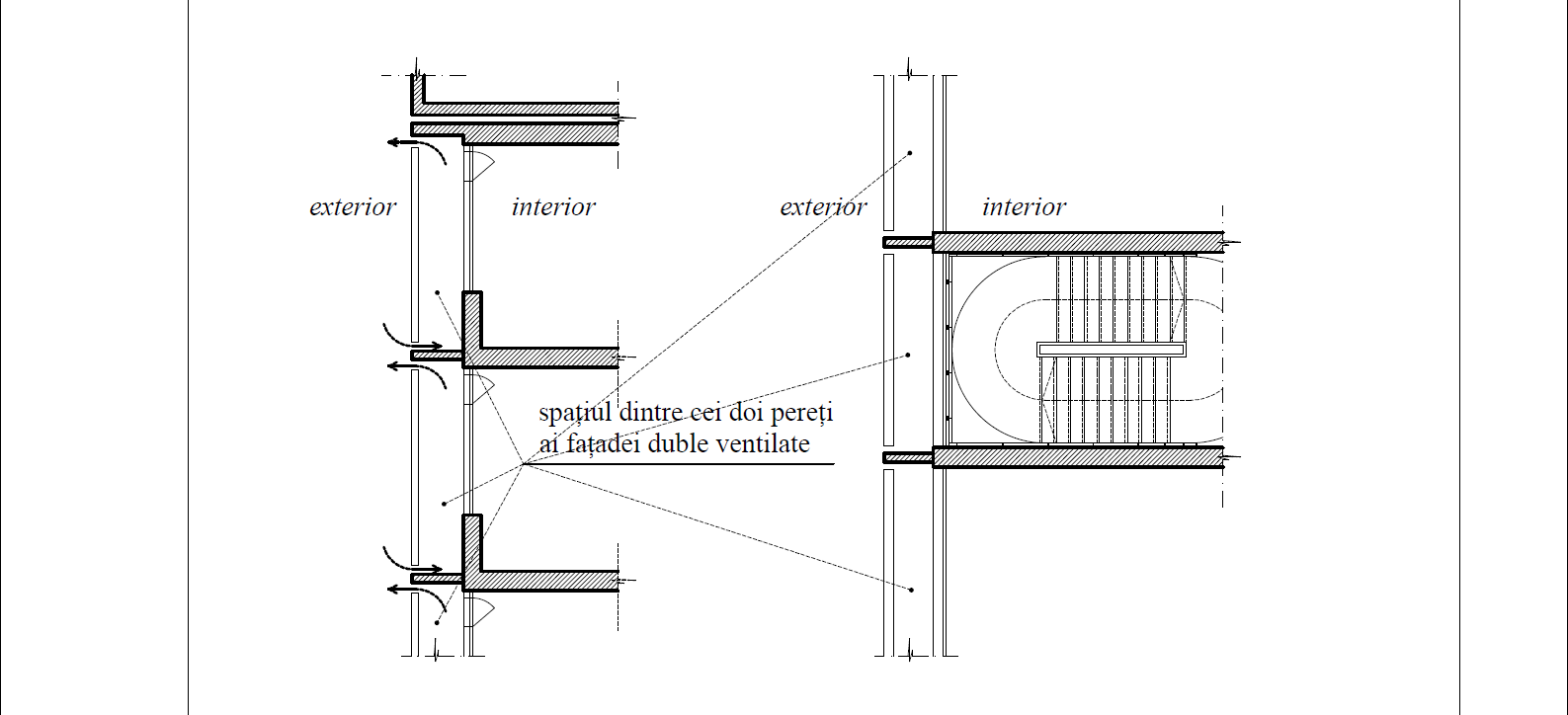 Figura 52 - Anularea efectului de coş la faţadă dublăArt. 2.4.7.3.3. (1) La construcţiile cu înălţime obişnuită (cu sistem de faţadă dublă - „double skin”, dacă nu se respectă condiţiile prevăzute la art. 2.4.7.3.2., atunci peretele interior al faţadei duble - „double skin” trebuie să respecte următoarea condiţie: minimum EW30 pe toată înălţimea construcţiei; (1.1) La clădirile cu înălţime obişnuită, atunci când se utilizează închideri perimetrale cu faţade duble, spaţiile libere dintre planşee și învelişul interior al faţadei duble, atunci când există, se etanşează cu sisteme având aceeași rezistență la foc cu a planșeului, dar minimum EI 30 .	(2) La clădirile înalte, dacă nu se respectă condiţiile prevăzute la Art. 2.4.7.3.2., atunci peretele interior al faţadei duble - „double skin”  trebuie să respecte următoarea condiţie: minimum EI 30 pe toată înălţimea construcţiei; (2.1) La clădirile înalte, atunci când se utilizează închideri perimetrale cu faţade duble, spaţiile libere dintre planşee și învelişul interior al faţadei duble, atunci când există, se vor etanşa cu sisteme  având aceeași rezistență la foc cu a planșeului, dar minimum EI 90.		(3) La clădirile foarte înalte (cu sistem de faţadă dublă - „double skin”, dacă nu se respectă condiţiile prevăzute la Art.2.4.7.3.2., atunci peretele interior al faţadei duble trebuie să respecte  următoarea condiţie:minimum EI 60 pe toată înălţimea construcţiei, cu excepția ferestrelor care trebuie să fie EI 30;(3.1) La clădirile foarte înalte, atunci când se utilizează închideri perimetrale cu faţade duble, spaţiile libere dintre planşee și învelişul interior al faţadei duble, atunci când există, se vor etanşacu sisteme având aceeași rezistență la foc cu a planșeului, dar minimum EI 90 pentru construcții  cu înălțimea h < 75m și minimum EI 120 pentru construcții foarte înalte cu înălțimea h ≥ 75m;		(4) Atunci când se utilizează închideri perimetrale cu faţade duble la construcțiile foarte înalte cu înălțimea h ≥ 75 m, acestea se vor partiționa continuu pe orizontală cel puțin din fiecare 10 în 10 etaje.           Art. 2.4.7.3.4. Alternativ la prevederile Art. 2.4.7.3.2. și ale Art. 2.4.7.3.3., spaţiul dintre cei doi pereţi ai faţadei duble ventilate se poate echipa la fiecare nivel cu perdea de apă cu acţionare automată şi manuală cu durata de funcţionare de minimum 60 minute și sistem de evacuare a fumului şi gazelor fierbinţi în caz de incendiu, luând măsurile necesare pentru protejarea acestor instalaţii la îngheț și intemperii. În această situaţie, peretele interior trebuie să îndeplinească numai condiţiile de rezistenţă la foc specifice faţadelor simple cu pereţi cortină, funcţie de tipul clădirii. Tabelul 20: Separarea orizontală și verticală la un sistem de faţadă dublă Notă: Clasa minimă de reacție la foc a elementelor verticale și/sau orizontale despărțitoare este minimum А2s1d0 la nivelul I de stabilitate la incendiu.”h”= cota ultimului planșeu accesibil/folosibil al construcției, față de nivelul de referință2.4.8.  Dispoziţii privind alcatuiri constructive  specifice limitării propagării incendiului pe acoperiş2.4.8.1.  Acoperişuri fără pod	Art. 2.4.8.1.1. (1) Acoperişurile fără pod se realizează din produse de construcţie corespunzătoare prevederilor normativului referitoare la asigurarea nivelului de stabilitate la incendiu al construcţiei, în conformitate cu prevederile Art.2.1.3.2. şi cele din Tabelul 2 și Tabelul 3 din normativ.(2) Continuitatea componentelor combustibile ale acoperişurilor fără pod, trebuie întreruptă cel puţin în dreptul rosturilor de tasare-dilatare sau seismice ale construcţiei, astfel încât să fie limitată propagarea arderii. Întreruperea continuităţii se realizează prin fâşii continue din materiale clasa de reacţie la foc A1 sau A2-s1d0 cu lăţimea de minimum 1 m sau se asigură măsuri de protecţie a componentelor combustibile ale acoperişurilor pe lăţimea normată a fâşiei de întrerupere.2.4.8.2.  Acoperişuri verziArt. 2.4.8.2.1. (1) La acoperişurile verzi se va asigura:a) grosimea minimă și alcătuirea substratului pentru vegetaţie;b) utilizarea tipurilor de plante care nu prezintă risc de incendiu;c) prevederea unor fâşii perimetrale continui de minimum 50 cm lăţime, între zona de vegetaţie şi marginea învelitorii, atice, balustrade, luminatoare, străpungeri etc., executate din produse/materiale clasa de reacţie la foc A1 sau A2-s1d0;d) realizarea  unor bariere cu înălţimea de cel puţin 30 cm la un interval de cel mult 40 m, executate din materiale clasa de reacţie la foc A1 sau A2-s1d0 de cel puţin 1 m lăţime sau, alternativ, realizarea unor fâşii orizontale continui de protecție de minimum 10 m lăţime pentru acoperișurile verzi extensive și de minimum 1 m lăţime pentru acoperișurile verzi intensive, la un interval de cel mult 40 m, executate din materiale clasa de reacţie la foc A1 sau A2-s1d0, prevăzute între zonele de vegetaţie sau prevederea unei clase de performanță la foc exterior B(ROOF)(T4) pentru acoperișuri / pentru fâşiile orizontale continui anterioare;e) întreruperea continuităţii componentelor combustibile ale acoperişurilor verzi cel puţin în dreptul rosturilor de tasare-dilatare sau seismice ale construcţiei, conform prevederilor din reglementarile tehnice specifice.(2) Având în vedere faptul că cel puţin una din scările de evacuare din clădirile înalte și cel puţin două dintre scările de evacuare ale clădirii foarte înalte trebuie să aibă acces pe terasa peste ultimul nivel (care reprezintă refugiu pentru utilizatorii tipurilor de clădiri menţionate în eventualitatea unei situaţii excepţionale), spaţiul terasei verzi (grădină) din imediata vecinătate a scărilor care debuşează pe acoperiş (terasă), în suprafață de min 20 m2 sau min 1/5 din suprafața acoperișului (la acoperișuri terasă cu suprafața mai mare de 100 m2) , va fi dalat cu elemente incombustibile, conform Ghid privind proiectarea și execuția acoperișurilor verzi la clădiri noi și existente.Art. 2.4.8.2.2. Nivelul de stabilitate la incendiu al construcţiilor cu acoperiş verde se stabileşte conform Art. 2.1.3.2., Tabelul 2 și Art. 2.1.3.3., referitoare la condiţiile minime privind reacţia și rezistenţa la foc a panourilor de învelitoare și a suportului continuu al învelitorii combustibile.2.4.9. Atriumuri	Art. 2.4.9.1. (1) Atriumurile pot fi neacoperite sau acoperite (conform terminologie). Prevederile normativului se referă la atriumurile închise perimetral şi acoperite sau neacoperite, cu înălţimea de minimum patru niveluri ale construcţiei în care sunt dispuse şi cu lăţimea de cel puţin din înălţimea lor (în care H reprezintă cea mai mică înălţime a atriumului).(2) Atriumurile mai înguste (lăţimea mai mică de ) care nu îndeplinesc condiţia precizată în alin.(1), pot fi realizate numai dacă se iau măsuri suplimentare de securitate la incendiu care să împiedice transmiterea focului de la un nivel la altul prin efectul de coş.	Art. 2.4.9.2. (1) Atriumul al cărui volum liber este închis pe toate feţele laterale şi a cărui lăţime minimă este mai mică sau egală cu înălţimea feţei celei mai înalte și care este deschis la partea superioară cel puţin 90%, este considerat atrium descoperit (Figura 2 din terminologie).(2) Atriumul ale cărui dimensiuni sunt precizate la alin.(1) şi care este acoperit total sau parţial (mai mult de 10%) este considerat atrium acoperit. La această categorie se disting două tipuri de atriumuri acoperite:atriumurile acoperite deschise sunt volumeîn care unul sau mai multe niveluri sunt deschise permanent către volumul central (Figura 2 din terminologie).atriumurile acoperite închise sunt volumele unde toate nivelurile (cu excepția nivelului inferior)sunt închise lateral prin pereţi, chiar dacă în aceşti pereţi de la nivelul inferior există goluri, sau dacă nivelurile au balcoane cursive sau o circulaţie orizontală deschisă între pereţi şi volumul atriumului(3) Prevederile de la  Art. 2.4.9.3. pâna la Art. 2.4.9.10. din normativ se referă la atriumurile acoperite, care au proiecţia la sol a lăţimii celei mai mici de cel puţin (în care H este cea mai mică înălţime a atriumului) şi care au cel puţin patru niveluri pe una sau mai multe laturi ale clădirii adiacente atriumului. Atriumurile acoperite, precum și cele neacoperite care nu se încadrează în condiţiile de mai sus, respectă, suplimentar, prevederile Art. 2.4.9.11.Art. 2.4.9.3. Închiderile perimetrale ale atriumurilor spre exteriorul construcției trebuie să respecte criteriile de performanță stabilite în Tabelul 2  pentru pereți exteriori, cu excepția pereților cortină care nu trebuie să fie cu rezistență la foc. Art. 2.4.9.4. (1) Atunci când atriumul se separă perimetral cu panouri de tâmplărie vitrate faţă de construcţia în care e dispus, acestea nu trebuie să favorizeze propagarea incendiilor de la un nivel la altul al clădirii.(2) Panourile de tâmplărie vitrate succesive pe verticală, se separă prin zone continue pline (parapete), rezistente la foc cel puţin EI 60 pentru nivelul I şi II de stabilitate la incendiu, respectiv minimum EI 30 pentru celelalte niveluri de stabilitate la incendiuşi înălţimea minimă de 1,20 m sau prin zone orizontale continue (planşee/copertine) rezistente la foc minimum REI 60 pentru nivelul I şi II de stabilitate la incendiu, respectiv minimum REI 30 pentru celelalte niveluri de stabilitate la incendiu și lăţimea de cel puţin de 1,20 m (măsurată pe orizontală).	(3) Se admite cumularea lăţimii copertinei continue (planşeului) cu înălţimea zonei continue pline (parapetului) pentru asigurarea dimensiunii de 1,20 m, prevăzute la alin. (1).Art. 2.4.9.5.(1) Circulaţiile comune orizontale deschise spre atrium, se prevăd la limita lor spre atrium cu ecrane continue dispuse sub planşee, având înălţimea de cel puţin 50 cm și rezistenţa la foc minimum DH 60 pentru nivelul I şi II de stabilitate la incendiu, respectiv minimum DH 30 pentru celelalte niveluri de stabilitate la incendiu, precum și cu sprinklere amplasate corespunzător având durata de funcţionare de minimum 60 minute, dacă spaţiile adiacente sunt echipate cu astfel de instalaţii. 	(2) Pot constitui ecrane continue grinzile structurii care au înălţimea de cel puţin 50 cm sub planșeu, precum și sau cele cu înălțimea mai mică de 50 cm, dedesuptul cărora se pot realiza ecrane continue cu rezistența la foc conform alin. (1), astfel încât împreună (grinda și ecranul) să aibă minimum 50 cm.(3) Circulaţiile comune orizontale deschise spre atrium ale funcțiunilor pentru sănătate, cazare, învățământ, comerț, expoziții și altele similare, se prevăd cu sisteme de evacuare a fumului şi gazelor fierbinţi în caz de incendiu, nefiind admisă ventilarea în suprapresiune. Toate comunicările spațiilor adiacente circulațiilor comune orizontale deschise către atrium, cu funcțiuni pentru sanatate, cazare sau invatamant vor fi protejate cu uși rezistente la foc minimum conform incadrari, dar nu mai puțin de EI 30-C.Art. 2.4.9.6. Dacă pentru separarea atriumurilor de restul clădirii se prevăd pereţi, aceștia trebuie să fie rezistenţi la foc EI corespunzător densităţii sarcinii termice (q) din spaţiile adiacente, conform prevederilor de  la Art. 2.3.1.2. şi Tabelul 5, dar minimum EI 60 pentru nivelul I şi II de stabilitate la incendiu, respectiv minimum EI 30 pentru celelalte niveluri de stabilitate la incendiu.Art. 2.4.9.7. (1) Dotările fixe şi mobile din atriumuri nu trebuie să depăşească densitatea sarcinii termice (q) de 420 MJ/m2. (2) La determinarea densităţii sarcinii termice (q), se ia în considerare aria celui mai mare nivel al atriumului delimitat de pereţi, în afară de primul nivel al atriumului.(3) Finisajele din atriumuri și de pe circulaţiile comune orizontale deschise spre atrium se realizează din materiale având clasa de reacţie la foc  A1 sau A2-s1d0, respectiv A1FL sau A2FL-s1.Art. 2.4.9.8. Luminatoarele care acoperă atriumurile serealizează cu structuri din profile având clasa de reacţie la foc A1 sau A2-s1d0, cu excepția componentelor nesubstanțiale, a izolatorilor și garniturilor, cu panouri de umplere din elemente de vitraj (din sticlă) simplu sau izolant ori din produse clasa de reacţie la foc A1 sau A2-s1d0.Art. 2.4.9.9.Atunci când adiacent atriumului se prevăd spaţii cu risc mare sau foarte mare de incendiu (comerţ, expoziţii şi altele similare cu densitatea sarcinii termice - q peste 840 MJ/m2), aceste spaţii se echipează obligatoriu cu instalaţii de detectare, semnalizare și alarmare, precum și automate de stingere a incendiilor.Art. 2.4.9.10. Depozitele de materiale şi/sau substanţe combustibile se separă faţă de atriumuri cu elemente rezistente la foc, alcătuite și dimensionate corespunzător densităţii sarcinii termice (q) din depozitele respective, dar minimum EI 120.Art. 2.4.9.11. (1) La realizarea unor atriumuri, patio sau curţi de lumină pe mai puţin de 4 niveluri și acoperite, zonele pline cu înălţimea de cel puţin 1,20 m, dintre niveluri, în dreptul planşeelor, trebuie să fie E 30 .(2)  La realizarea unor atriumuri acoperite mai înguste (lăţimea mai mică de ) decât cele de la art. 2.4.9.1. efectul de coş în caz de incendiu se măreşte şi este necesar să se ia una din următoarele măsuri suplimentare: a) pereţii prevăzuţi la Art. 2.4.9.6. trebuie să fie rezistenți corespunzător densităţii sarcinii termice (q) din spaţiile adiacente, conform prevederilor Art. 2.3.1.2. şi din Tabelul 5 dar minimum EI 90 pentru nivelul I şi II de stabilitate la incendiu, respectiv minimum EI 60 pentru celelalte niveluri de stabilitate la incendiu.b) realizarea, la limita atriumului, a unor ecrane continue dispuse sub planşee, având înălţimea de cel puţin 50 cm și rezistenţa la foc minimum DH 90 pentru nivelul I şi II de stabilitate la incendiu, respectiv minimum DH 60 pentru celelalte niveluri de stabilitate la incendiu, precum și perdele de apă perimetrale cu intrarea automată în funcţiune şi cu durata minimă de funcţionare 60 minute.  (3) La atriumurile neacoperite se aplică dispozițiile privind limitarea propagării incendiului pe fațadă.2.4.10. Galerii, canale, estacade	Art. 2.4.10.1. (1) Atunci când trec peste construcţii şi sunt destinate evacuării utilizatorilor, galeriile, canalele şi estacadele se prevăd în porţiunile respective, cu pereţi rezistenţi la foc minimum  EI/REI 120  şi planşee rezistente la foc minimum REI 90. Se admite utilizarea galeriilor, estacadelor și a pasarelor destinate evacuarii utilizatorilor, și pentru conducte de transport lichide sau gaze al căror amestec nu poate iniţia incendiu sau explozie volumetrică sau care nu afecteaza evacuarea în cazul avarierii lor.(2) În galerii, canale sau estacade nu este admisă montarea neseparată a conductelor ori sistemelor de transport pentru lichide sau gaze al căror amestec poate iniţia incendiu sau explozie volumetrică.(3) Galeriile, canalele şi estacadele închise cu aria construită mai mare de 800 m2 prin care se transportă materiale ori substanţe combustibile, vor avea asigurate posibilităţi de evacuare a fumului şi gazelor fierbinţi în caz de incendiu, prin tiraj natural-organizat (minimum 1% suprafaţă utilă/aerodinamică liberă din aria pardoselii încăperii) sau prin ventilare mecanică. Galeriile, estacadele și pasarele destinate evacuarii utilizatorilor închise și cu lungimi mai mari de 50 m, vor avea asigurate posibilităţi de evacuare a fumului şi gazelor fierbinţi în caz de incendiu, prin tiraj natural-organizat (minimum 1% suprafaţă utilă/aerodinamică din aria pardoselii încăperii) sau prin ventilare mecanică.(4) La intrarea în clădiri a canalelor, galeriilor şi estacadelor închise de orice fel, golurile respective se protejază în funcţie de natura materialelor din care sunt realizate şi a celor transportate, de destinaţia spaţiilor spre care acced și de rolul peretelui în asigurarea securităţii la incendiu a construcţiei, cu elemente rezistente la foc active sau pasive de securitate la incendiu minimum EI 60. (5) Fac excepţie de la alin. (4) galeriile, canalele şi estacadele deschise realizate din elemente rezistente la foc R 15 prin care se transportă materiale incombustibile, situaţie în care protejarea golurilor este obligatorie numai atunci când acestea traversează pereţi rezistenţi la foc care delimitează compartimente de incendiu.2.4.11. Ghene pentru instalaţii	Art. 2.4.11.1. În interiorul construcţiilor, pereţii tuturor ghenelor verticale pentru instalaţii (conducte, cabluri, tuburi, țevi, etc.), trapele și ușile de vizitare ale acestora, trebuie să fie realizate din materiale incombustibileiar golurile de trecere a instalațiilor aferente construcției, precum şi dintre acestea şi elementul străpuns, trebuie protejate cu materiale/sisteme în alcătuiri rezistente la foc minimum EI conform cerinţelor din Tabelul 2 pct.3 și Tabelul 3 pct.3 pentru planşee, cu excepţia cazurilor precizate în normativ la tipuri de clădiri și în reglementările tehnice specifice.Art. 2.4.11.2. (1) Atunci când golurile ghenelor de trecere a instalațiilor aferente construcției, precum şi dintre acestea şi elementul străpuns, sunt protejate cu materiale/sisteme în alcătuiri rezistente la foc minimum EI conform cerinţelor din Tabelul 2 pct.3 și Tabelul 3 pct.3 pentru planşee, ghenele verticale pentru instalaţii se separă de restul clădirii cu înălțime obișnuită prin pereţi clasa de reacție la foc A1, A2s1d0 cu rezistența la foc minimum- EI/REI 30 iar ușile sau trapele de vizitare ale acestora vor fi  realizate din materiale A1, A2s1d0 la clădirile cu nivelul I, II sau III de stabilitate la incendiu- EI/REI 15 iar ușile sau trapele de vizitare ale acestora vor fi  realizate din materiale A1, A2s1d0 la clădirile cu nivelul IVde stabilitate la incendiuÎn toate cazurile ușile sau trapele de vizitare ale acestora nu vor fi amplasate în case de scări de evacuare.Atunci când etanşarea instalațiilor (conducte, tuburi, tevi, etc.) şi a cablurilor din ghenele verticale pentru instalaţii în dreptul planşeelor nu este posibilă sau justificată tehnic, pereţii ghenelor vor fi clasa de reacție la foc A1, A2s1d0 cu rezistența la foc minimum:- EI/REI 90 iar ușile sau trapele de vizitare ale acestora vor fi  realizate din materiale A1, A2s1d0 cu rezistența la foc minimum EI 60 la clădirile cu nivelul I de stabilitate la incendiu- EI/REI 90 iar ușile sau trapele de vizitare ale acestora vor fi  realizate din materiale A1, A2s1d0 cu rezistența la foc minimum EI 45 la clădirile cu nivelul II de stabilitate la incendiu- EI/REI 60 (EI/REI 45 în cazul echipării construcției cu instalații automate tip sprinkler) iar ușile sau trapele de vizitare ale acestora vor fi  realizate din materiale A1, A2s1d0 cu rezistența la foc minimum EI 30 la clădirile cu nivelul III de stabilitate la incendiu- EI/REI 30 iar ușile sau trapele de vizitare ale acestora vor fi  realizate din materiale A1, A2s1d0cu rezistența la foc minimum EI 15 la clădirile cu nivelul IV de stabilitate la incendiu- EI/REI 15 iar ușile sau trapele de vizitare ale acestora vor fi  realizate din materiale A1, A2s1d0  la clădirile cu nivelul V de stabilitate la incendiuÎn toate cazurile ușile sau trapele de vizitare ale acestora nu vor fi amplasate în case de scări de evacuare.(3) La clădirile înalte, foarte înalte, cu săli aglomerate, subterane și mixte se aplică dispozitiile specifice.(4) La trecerea prin elemente rezistente la foc care delimitează compartimente de incendiu, ghenele pentru instalaţii se închid în jurul tuburilor, conductelor şi a cablurilor, cu materiale în alcatuiri constructive care asigură rezistenţa la foc echivalentă cu cea a elementului străpuns.	(5) Ghenele verticale se separă la trecerea prin planșee care delimitează compartimente de incendiu cu elemente și materiale clasa de reacție la foc A1, A2s1d0 care vor asigura aceeași rezistență la foc cu a planșeului străpuns, iar atunci când separarea nu este posibilă sau justificată tehnic, pereții ghenelor vor fi din materiale A1, A2s1d0 minimum EI/REI120 și ușile (trapele) lor de vizitare vor fi din materiale A1, A2s1d0 minimum EI60.2.4.12. Coşuri de fum, sobe, hote	Art. 2.4.12.1. (1) Coşurile de fum, sobele şi în general echipamentele, aparatele și dispozitivele de încălzire locală sau care radiază căldură, se alcătuiesc, execută, izolează faţă de elementele combustibile ale construcţiei și se utilizează conform prevederilor reglementărilor tehnice aplicabile domeniului respectiv, astfel încât acestea să nu iniţieze incendii prin convecţie, conducţie sau radiaţie. Coşurile de fum trebuie să fie proiectate, instalate şi puse în funcţiune în conformitate cu SR EN 15287-1 şi SR EN 15287-2 sau alte reglementări echivalente. Coşurile trebuie încercate în conformitate cu SR EN 13216-1 și trebuie să îndeplinească criteriul minim G 100.(2) Coşul de fum situat la mai puţin de 1,50 m în plan orizontal, de coama acoperişului, trebuie să depăşească coama cu minimum 50 cm pentru învelitori incombustibile respectiv 1 m pentru învelitorile combustibile. Coşul de fum amplasat la distanţe mai mari de 1,5 m faţă de coama acoperişului va avea înălţimea de cel puţin 1 m faţă de învelitoare. Înălţimea coşului faţă de terasa acoperişului trebuie să fie de minimum 1 m. Coşurile de fum trebuie să depăşească cu minimum 50 cm înălţimea elementelor de supraînălţare a terasei (atice, ziduri antifoc etc.) când sunt situate la mai puţin de 3 m de marginea terasei respectiv cu minimum 1 m, când sunt situate la peste 3 m de marginea terasei. Înălţimea minimă de amplasare a coşului "ventuză" faţă de zona pietonală este de minim 1,80 m. 
	(3) Pentru centralele termice amplasate la ultimul nivel sau pe terasa clădirii se recomandă utilizarea cazanelor cu suprapresiune în camera de ardere care necesită pentru evacuarea gazelor de ardere coşuri de fum cu înălţimi reduse.(4) În bucătăriile în care puterea termică nominală totală (însumată) a aparatelor de preparare a hranei sau de încălzire a produselor alimentare depăşeşte 20 kW, este obligatorie îndeplinirea următoarelor condiţii:a) hotele, conductele de evacuare şi în general, dispozitivele de captare a căldurii trebuie să fie realizate din materiale din clasa de reacţie la foc A1;b) hotele și conductele de evacuare se amplasează la cel puţin un 1 m faţă de elemente și materiale combustibile sau se izolează corespunzător; c) conductele de evacuare a căldurii trebuie să fie etanșe la foc E 30 i↔o, ve sau ho în interiorul încăperii deservite, iar la trecerile prin pereţi și planşee, precum şi prin interiorul încăperilor cu altă destinaţie, conductele de evacuare a căldurii aferente hotelor, trebuie realizate din materiale clasa de reacţie la foc A1 și trebuie să asigure rezistenţa la foc egală cu cea a elementelor străpunse, dar nu mai puţin de EI 60 h0 i  o, sau EI 60 ve i  o, funcţie de poziţia în care sunt montate (vertical sau orizontal); d) ventilatoarele de evacuare aferente hotelor trebuie să fie rezistente la foc F40090e) racordurile dintre ventilatoarele de evacuare aferente şi conducte, trebuie să fie cel puţin clasa de reacţie la foc A2-s1d0.f) Conductele de evacuare trebuie să fie independente de orice altă extracție sau ventilație și exclusive pentru fiecare bucătărie(5) Conductele exterioare clădirii aferente hotelor se prevăd în dreptul unor porțiuni pline incombustibile ale clădirii cu lățimea minimă de 1,00 m măsurată de la marginea exterioară a conductei. Art. 2.4.12.2.	(1) Hotele de captare a degajărilor de căldură produse de echipamente, dispozitive, aparate etc., trebuie să fie realizate din materiale clasa A1 sau A2-s1d0 de reacţie la foc şi izolate faţă de elementele și materialele combustibile situate la distanţă mai mică de 1 m.	(2) Tubulatura aferentă acestora trebuie să fie realizată din materiale clasa A1 de reacţie la foc şi rezistente la foc E 30 i↔o, ve sau ho și izolate faţă de elementele și materialele combustibile situate la distanţă mai mică de 1 m.(3) La trecerile prin pereţi și planşee, precum şi prin interiorul încăperilor cu altă destinaţie, conductele de evacuare a căldurii aferente hotelor, trebuie realizate din materiale clasa de reacţie la foc A1 și trebuie să asigure rezistenţa la foc egală cu cea a elementelor străpunse, dar nu mai puţin de EI 60 h0 i  o, sau EI 60 ve i  o, funcţie de poziţia în care sunt montate (vertical sau orizontal).	2.4.13. Alcătuiri constructive specifice riscului de explozie volumetricăArt. 2.4.13.1. La alcătuirea construcţiilor cu risc de explozie volumetrică amplasate independent, se recomandă utilizarea elementelor de construcţie uşoare, iar acoperişul acestor clădiri trebuie să fie fără pod.	Art. 2.4.13.2. (1) Atunci când în mod justificat tehnic sunt dispuse în construcţii cu alte destinaţii - încăperi cu risc de explozie volumetrică - acestea se separă de restul construcţiei cu pereţi şi planşee rezistente la explozie volumetrică, clasa de reacţie la foc A1, alcătuite şi dimensionate conform prevederilor normate.(2) Planşeele și elementele lor de susţinere trebuie calculate, proiectate și executate astfel încât să nu fie deplasate de suflul exploziei.Art. 2.4.13.3. Incaperile și spatiile cu pericol de explozie nu vor avea tavane suspendate sau autoportante și zone neventilate care sa faciliteze producerea concentratiilor periculoase de aer cu gaze, vapori sau praf combustibil. În incaperile cu degajari de praf combustibil, finisajul va permite curatirea usoara a suprafetelor.	Art. 2.4.13.4. (1) În pereţii de separare rezistenţi la explozie volumetrică este admisă practicarea numai a golurilor strict necesare funcţonal, numai dacă sunt protejate corespunzător prevederilor prezentului normativ şi reglementărilor tehnice specifice.(2) Străpungerea pereţilor rezistenţi la explozie de către conducte, conductoare sau cabluri electrice, este admisă numai în cazuri de strictă necesitate şi în condiţiile luării măsurilor de protecţie care să asigure împiedicarea trecerii vaporilor, gazelor și prafului combustibil pe lângă acestea.	Art. 2.4.13.5. Construcţiile și încăperile cu risc de explozie volumetrică se prevăd cu goluri pentru decomprimare în caz de explozie, alcătuite şi dimensionate conform prevederilor normate.Golurile pentru decomprimare se amplaseaza în vecinatatea surselor de explozie, avandu-se în vedere ca efectul suflului exploziei în exteriorul constructiei sa nu afecteze obiecte invecinate sau cai publice de circulație.	Art. 2.4.13.6. Golurile ce se prevad pentru decomprimare în caz de explozie pot fi neînchise sau închise. Elementele de închidere a golurilor pentru decomprimare se realizează astfel încât să cedeze la presiunea datorată exploziei volumetrice, dar la cel mult 118 daN/m2.	Art. 2.4.13.7. La construcţiile, încăperile și zonele cu pericol de explozie volumetrică este obligatorie precizarea şi marcarea zonării riscurilor de explozie volumetrică, precum și măsurile de protecţie asigurate, conform prevederilor reglementărilor tehnice specifice.	Art. 2.4.13.8. În spațiile în care se pot produce amestecuri explozive de aer cu gaze, vapori sau praf, stratul de uzură al pardoselilor trebuie să fie executat din materiale care la lovire să nu producă scântei capabile să inițieze aprinderea respectivelor amestecuri explozive.Art. 2.4.13.9. În încăperi și spații cu pericol de explozie, tâmplăria și sistemele de acționare a acesteia se vor realiza sau proteja astfel încât, prin manevrare, să nu producă scântei capabile să inițieze aprinderea amestecurilor explozive.Art. 2.4.13.10. Delimitarea zonelor până la care se extind măsurile de protecţie impuse de riscurile de explozie volumetrică (zonarea mediilor cu pericol de explozie), are în vedere posibilitatea prezenţei amestecurilor de aer cu gaze, vapori sau praf în concentraţii cu risc de explozie în timpul funcţionării normale. 2.4.14. Încăperi şi spaţii destinate instalaţiilor utilitare aferente construcţiilor	Art. 2.4.14.1. (1) Încăperile centralelor termice și a punctelor termice aferente sistemelor de încălzire centrală cu apă caldă sau supraîncălzită, precum și ale centralelor termice alimentate cu energie electrica se separă de restul construcţiei cu pereţi rezistenţi la foc minimum EI/REI 90 și planşee rezistente la foc minimum REI 90, clasa de reacţie la foc A1 sau A2-s1d0, cu excepţiile admise în normativul de profil (centralele termice individuale se pot amplasa în interiorul clădirii sau pe terasa acesteia, respectând, în principal, prevederile cuprinse în reglementările tehnice referitoare la proiectarea, execuţia şi exploatarea centralelor termice mici, de securitate la incendiu în clădiri, a prescripţiilor tehnice specifice ISCIR, etc.). (2) Centralele termice mici cu tiraj fortat cu puteri instalate pana la 0,3 MW (Pi < 300 kW) se pot  monta și functiona în clădiri de locuit (băi, bucătării) și în clădiri publice obișnuite (în interiorul unor încăperi special realizate)  fără a fi obligatorie separarea de alte încăperi cu pereți și planșeu conform alin. (1) dar cu respectarea prevederile cuprinse în reglementările tehnice referitoare la proiectarea, execuţia şi exploatarea centralelor termice mici, a Prescripţiilor tehnice specifice ISCIR. (3) Accesul în încăperile centralelor termice aferente clădirilor de locuit cu capacitatea peste 0,3 MW (Pi > 300 kW) se poate realiza direct din exterior, iar atunci când din punct de vedere tehnic acest lucru nu este posibil, accesul din construcţie se protejază obligatoriu cu un spațiu tampon. (4) Centralele termice murale cu cameră etanșă se instalează pe pereți incombustibili iar atunci când nu este posibil acest lucru, montarea pe materiale combustibile a centralelor termice murale se face interpunând materiale incombustibile între acestea și materialul combustibil sau elementele de distanțare care pot fi: tencuială de minimum 1 cm grosime sau plăci din materiale electroizolante incombustibile cu grosimea de minimum 0,5 cm, cu o lățime care depășește cu cel puțin 3 cm pe toate laturile centralei termice murale sau elemente de susținere din materiale incombustibile (de exemplu, console metalice etc.) care distanțează centrala termică murală cu cel puțin 3 cm pe toate laturile față de elementul combustibil.(5) La clădirile cu înălţimi diferite, încăperea centralei termice se  amplasează pe acoperişul terasa al clădirii situat la cea mai mare înălţime. Centralele termice amplasate pe terase trebuie sa respecte urmatoarele conditii:La clădirile cu înălţimi diferite, încăperea centralei termice se  amplasează pe acoperişul terasa al clădirii situat la cea mai mare înălţime; Montarea centralei termice pe terasă se face fără a afecta siguranţa şi buna funcţionalitate a clădirii precum și structura de rezistenţă a acesteia;Accesul în centralele termice situate pe terasa clădirii este posibil doar de pe terasă sau din casa scării, printr-un spațiu tampon; nu se admite accesul direct de la un etaj inferior prin deschideri sau trape în pardoseala centralei termice;Centralele termice individuale mici (cu o putere instalată Pi mai mică de 300 kW) se pot amplasa în interiorul clădirii sau pe terasa acesteia, respectând, în principal prevederile cuprinse în reglementările tehnice referitoare la proiectarea, execuţia şi exploatarea centralelor termice mici, a prescripţiilor tehnice specifice ISCIR, etc.Centralele termice medii (cu capacităţi între 0,3 MW și 2 MW) se recomandă sa se amplaseze la nivelurile superioare parterului (să se facă numai la ultimul etaj al clădirii sau pe terasa acesteia, în incinte individuale sau alăturate altor spaţii tehnice); În centralele termice amplasate pe terasa clădirii se pot utiliza cazane funcţionând cu combustibil gazos şi lichid cu condiţia limitării stocului de combustibil la valoarea echivalentă rezervorului de zi, cu capacitate de maximum 2 mc; rezervorul de combustibil lichid de consum zilnic nu se montează deasupra cazanelor, ci lateral, la o distanţă de cel puţin 2,50 m de injectoare și nu pe direcţia eventualelor rateuri de gaze sau pe direcţia de evacuare a gazelor de ardere, la deschiderea clapetelor de explozie;Pentru centralele termice amplasate pe terasa clădirii se recomandă utilizarea cazanelor cu suprapresiune în camera de ardere care necesită pentru evacuarea gazelor de ardere coşuri de fum cu înălţimi reduse.(6) Golurile de comunicare funcţională cu restul construcţiei a încăperilor menţionate la alin. (1) – (4) se protejază cu uşi rezistente la foc și etanșe la fum minimum EI2 15-C5S200 cu deschidere în exteriorul încăperii.(7) Centralele termice mici, cu o putere instalată (Pi) mai mică  de 300 kW, care utilizează combustibil gazos și la care evacuarea gazelor de ardere se realizează prin tiraj forţat, pot fi instalate în încăperi cu altă destinaţie, în condiţiile reglementărilor tehnice specifice, fără a le fi aplicabile dispozițiile alin. (1) – (6); prescripţiile constructive privind condiţiile de amplasare a centralelor termice mici (de apartament, de scară de bloc, ş.a), cu capacitatea sub 0,3 MW (Pi < 300 kW), sunt prevăzute în reglementările tehnice de proiectare, execuţie și exploatare a centralelor termice mici(8) Centralele termice înglobate în clădiri, în mod obligatoriu, nu se amplasează:în și sub încăperi cu risc foarte mare de incendiu sau cu risc de explozie volumetrică și nici alipite acestora, cu exceptiile admise prin reglementarea specifică;în și sub săli aglomerate și căi de evacuare ale sălilor aglomerate, sub scene şi sub încăperi cu aglomerări de persoane;în și sub încăperile de zi şi dormitoarele colectivităţilor pentru copii de vârstă preşcolară, precum şi alipite lor;alipit, în și sub săli de clasă, laboratoare sau săli de gimnastică din clădiri pentru învăţământ;în clădiri de spitale sau cu caracter spitalicesc, sub saloane de bolnavi sau sub săli de operaţii şi nici alipite acestora;la subsolul și demisolul clădirilor, în cazul în care se foloseşte drept combustibil gazul petrolier lichefiat (GPL); în interiorul clădirilor înalte şi foarte înalte, exceptând porţiunile de clădire care nu ating această înălţime, cu exceptia centralelor termice mici de apartament, cu o putere instalată (Pi) mai mică de 300 kW, care utilizează combustibil gazos și la care evacuarea gazelor de ardere se realizează prin tiraj forţat;  în spaţii cu risc mare și foarte mare de incendiu din clădiri civile, cu exceptia clădirilor sau a portiunilor acestora cu functiuni comerciale, a centralelor termice mici, cu o putere instalată (Pi) mai mică de 300 kW care utilizează combustibil gazos și la care evacuarea gazelor de ardere se realizează prin tiraj forţat; în spaţii cu risc foarte mare de incendiu din clădiri de producţie.(9) Centralele termice mici, cu o putere instalată (Pi) mai mică de 300 kW, care utilizează combustibil gazos și la care evacuarea gazelor de ardere se realizează prin tiraj forţat, pot fi instalate în construcții/spații producție și depozitare, cu condiția separării încăperilor distincte ale acestora, cu elemente de separare conform dispozițiilor din alin. (1) ÷ (6)(10) Amplasarea centralelor termice care utilizează drept combustibil gaze naturale se face și cu respectarea prevederilor normelor tehnice specifice privind proiectarea, executarea și exploatarea sistemelor de alimentare cu gaze naturale iar amplasarea centralelor termice cu combustibil gaze petroliere lichefiate se face și cu respectarea prevederilor normelor tehnice specifice privind proiectarea și executarea sistemelor de alimentare cu gaze petroliere lichefiate.(11) La centralele termice care utilizează gazele naturale şi gaze petroliere lichefiate, suprafaţa ferestrelor exterioare trebuie să satisfacă şi condiţiile prevăzute de normele tehnice pentru proiectarea, executarea și exploatarea sistemelor de alimentare cu gaze naturale şi a gazelor petroliere lichefiate, privind raportul dintre suprafaţa vitrată şi volumul sălii cazanelor, iar poziţionarea suprafeţelor vitrate necesare se determină astfel încât să nu blocheze în caz de explozie, căile de evacuare şi cele de acces pentru intervenţie.(12) Centralele termice echipate cu cazane de apă fierbinte şi abur cu presiunea mai mare de 0,5 bar respectă și condiţiile tehnice prevăzute în prescripţiile tehnice specifice ISCIR.(13) Centralele termice nu se amplasează pe traseele căilor de evacuare.	Art. 2.4.14.2. (1) Încăperile pentru ventilatoare, filtre, camere de desprăfuire și cicloane prin care se vehiculează gaze, vapori, praf sau deşeuri combustibile, se separă faţă de restul construcţiei cu pereţi rezistenţi la foc și la explozie minimum EI/REI 180 şi, după caz, cu planşee minimum REI 120.(2) Calea de acces la încăperile menţionate la alin. (1) se asigură direct din exterior iar atunci când din punct de vedere tehnic acest lucru nu este posibil, accesul din construcţie se protejază obligatoriu cu încăpere tampon protejată ventilată în suprapresiune, alcătuită și realizată corespunzător prevederilor normativului.Art. 2.4.14.3. (1) Atunci când se prevăd pe acoperiș, încăperile centralelor de ventilare/ condiţionare/climatizare se separă faţă de alte destinaţii ale construcţiei prin elemente rezistente la foc minimum EI/REI pentru pereţi şi REI pentru planşee, iar golurile de acces se protejază cu uşi EI-Sa, cu excepția celor care debușează spre exterior, conform prevederilor normativului de profil.(2) La clădirile cu înălţimi diferite, în cazul în care încăperea centralelor de ventilare sau climatizare sau unităţile exterioare sunt amplasate pe acoperişul clădirii mai joase, acestea trebuie să fie dispuse la o distanţă de cel puţin 4 m faţă de pereţii exteriori ai clădirii mai înalte, dacă în aceştia sunt prevăzute goluri. În situaţia în care nu se poate respecta distanţa de 4 m golurile menționate anterior se protejeaza cu elemente EI2 60-C2Sa, iar peretele in care sunt dispuse golurile va fi rezistenta la foc minim REI/EI 60’ (A1 sau A2-s1,d0)  pe o zona de minim 8 m măsurată pe verticala si orizontala de la conturul exteriror al centralelor/agregatelor de ventilare si climatizare  sau  încăperea centralelor de ventilare sau climatizare trebuie sa aibă pereti  rezistentei la foc de cel puţin REI/EI 60 (A1 sau A2-s1,d0), golurilor din aceşti pereți să fie protejate cu elemente EI2 60-C2Sa, iar acoperişul trebuie să aibă rezistenţa la foc de minimum REI60 și învelitoare A1, A2-s1,d0 sau B-s1,d0.(3) Ventilatoarele de evacuare a fumului şi gazelor fierbinţi trebuie să fie instalate în una din următoarele variante:a) la exteriorul clădirii, conform prevederilor de la capitolul dedicat din normativ;b) în cazuri excepționale într-un spaţiu tehnic, separat de restul construcţiei prin elemente de construcție din clasa de reacţie la foc A1 sau A2s1d0 cu pereţi EI 60 și planşee rezistente la foc REI 60; ușa  de acces în încăpere trebuie să fie EI 60-C3Sa atunci când tubulatura este etanșă sau rezistenta la foc 30 sau 60 de minute (mono sau multi). Atunci când se prevăd tubulaturi diferite, spaţiul tehnic trebuie separat de restul construcţiei prin elemente de construcție din clasa de reacţie la foc A1 sau A2s1d0 cu pereţi EI 120 și planşee rezistente la foc REI 60; ușa  de acces în încăpere trebuie să fie EI 60-C3Sa.(4) În elementele de separare faţă de restul construcţiei a încăperilor centralelor de ventilare/condiţionare/climatizare nu este admisă practicarea altor goluri decât cele pentru acces, precum și pentru conductele, cablurile și tubulaturile aferente spaţiilor care se ventilează/climatizează/condiţionează, protejate corespunzător prevederilor prezentului normativ şi reglementarilor tehnice de specialitate.(5) Traversarea pereţilor rezistenţi la foc de separare a compartimentelor de incendiu (pereţi antifoc) de către conducte, canale de ventilare-condiţionare este admisă numai dacă se îndeplinește condiția de etanşare/ obturare cu materiale în alcatuiri rezistente la foc minimum 180 de minute.Atunci când această condiție nu poate fi îndeplinită prin caracteristicile maxime ale materialelor disponibile, se pot realiza ghene care, prin însumare cu rezistența la foc a materialelor disponibile, să rezulte condiția însumată de alcătuire rezistentă la foc de trei ore, în condiții preconizate de utilizare finală (testate). (6) Traversarea pereţilor rezistenţi la foc de către conducte, canale de ventilare-condiţionare, etc. este admisă numai dacă se îndeplinește condiția de etanşare/ obturare cu materiale în alcătuiri rezistente la foc cu aceeași rezistență la foc cu cea a peretelui străpuns.Atunci când această condiție nu poate fi îndeplinită prin caracteristicile maxime ale materialelor disponibile, se pot realiza ghene care, prin însumare cu rezistența la foc a materialelor disponibile, sa rezulte condiția însumată de alcatuire rezistentă la foc necesară, în condiții preconizate de utilizare finală (testate). Ghenele verticale pentru instalaţii se separă de restul clădiriilor prin pereţi rezistenţi la foc conform condiții normate, iar uşile şi trapele de vizitare practicate în aceştia vor fi rezistente la foc conform condiții normate. Ghenele verticale pentru instalaţii se etanşază în jurul conductelor şi a cablurilor la trecerea prin planşee cu materiale având aceeaşi rezistenţă la foc cu cea a elementului străpuns. Atunci când etanşarea ghenelor verticale pentru instalaţii în dreptul planşeelor nu este posibilă (sau justificată tehnic), pereţii ghenelor  vor fi rezistenţi la foc minimum EI/REI echivalenta cu a planșeelor pe care le intersectează (planșeul cu rezistența la foc cea mai restrictivă) conform încadrării acestora în nivel de stabilitate la incendiu prevazute în Tabelul 2 și Tabelul 3, iar ușile sau trapele de vizitare ale acestora vor indeplini condițiile normate. La trecerea prin elemente rezistente la foc ghenele pentru instalaţii se închid în jurul tuburilor şi a conductelor cu materiale în alcatuiri constructive care asigură rezistenţa la foc echivalentă cu cea a elementului străpuns.	Art. 2.4.14.4. (1) Gospodăriile de apă pentru stingerea incendiului dispuse în construcţii (staţii de pompare, rezerve de apă, echipamente şi dispozitive aferente etc.) și care asigură un debit de stingere mai mare de 4.2 l/s, se separă faţă de restul construcţiei cu elemente clasa de reacţie la foc A1 sau A2-s1d0, rezistente la foc corespunzător densităţii sarcinii termice (q) din încăperile adiacente, dar minimum EI/REI 180 pentru pereţi şi minimum REI 90 pentru planşee.(2) Staţia de pompare a apei pentru stingerea incendiilor care asigură un debit mai mare de 4.2 l/s poate să comunice cu restul construcţiei printr-un gol funcţional protejat cu uşă rezistentă la focEI2 90-C3 sau prin încăpere tampon protejată ventilată în suprapresiune şi prevăzută cu uşi rezistente la foc EI2 45-C3.	(3) În încăperea staţiei de pompare a apei pentru stingerea incendiului care asigură un debit mai mare de 4.2 l/s, se pot monta numai instalaţiile, dispozitivele şi aparatele specifice acestei funcţiuni şi va avea asigurată o cale de acces din exterior (uşă directă din exterior sau dintr-o scară comună de circulaţie).	(4) Staţiile de pompare a apei pentru stingerea incendiilor care asigură un debit mai mic sau egal de 4.2 l/s, se separă de restul construcţiei cu elemente clasa de reacţie la foc A1 sau A2-s1d0,  rezistente la foc corespunzător densităţii sarcinii termice (q) din încăperile adiacente, dar minimum EI/REI 60pentru pereţi şi minimum REI 45 pentru planşee. Staţia poate să comunice cu restul construcţiei printr-un gol funcţional protejat cu uşă rezistentă la foc EI2 30-C3 fără a fi obligatoriu accesul din exterior (ușă directă din exterior sau dintr-o scară comună de circulație). Stația poate să aibă acces dintr-un hol/coridor aflat în legătură directă cu o iesire spre exterior sau cu o scară de evacuare avand debușare directă spre exterior.) 	(5) Măsurile de protecţie stabilite la alin.(1), (2) şi (3) sunt obligatorii şi pentru încăperile distincte în care sunt amplasate sursele de alimentare de bază şi de rezervă ale staţiilor de pompare a apei pentru stingerea incendiilor (posturi trafo, grupuri electrogene, pompe cu motoare termice).(6)  Grupurile electrogene care constituie surse electrice de rezervă ce alimentează dispozitive de protecţie la foc , se pot amplasa în una din următoarele variante:a) încăperi proprii, separate de restul construcţiei prin pereţi clasa de reacție la foc  A1, A2s1d0, fără goluri (cu exceptia celor functionale) cu rezistenţă la foc minimum (R)EI180 prevăzute cu uși EI290-C3 având asigurat acces uşor (facil) din exterior și planşee minimum REI 90. b) în aer liber, pe platforme deschise, amplasate la distanţele minime de siguranţă precizate în Art. 2.2.1.2. şi Tabelul 4 (considerând grupul cu nivelul II de stabilitate la incendiu) dar minimum 6 m față de clădire.  (7) Grupurile electrogene care constituie surse electrice de rezervă nu se amplasează pe acoperişul construcţiilor(8) Posturile de transformare se pot monta în una din următoarele variante:a) încăperi proprii, separate de restul construcţiei prin pereţi clasa de reacție la foc  A1, A2s1d0, fără goluri (cu exceptia celor functionale) cu rezistenţă la foc minimum (R)EI 180 și planşee minimum REI 90 având asigurat acces doar din exterior; b) în clădiri deschise (şoproane) realizate integral din materiale clasa de reactie la foc A1 sau A2-s1,d0 ori pe platforme deschise, amplasate la distanţele minime de siguranţă precizate în Art. 2.2.1.2. şi Tabelul 4 (considerând postul de transformare amplasat pe platforma deschisă cu nivelul II de stabilitate la incendiu) dar minimum 6 m față de clădire. 2.4.15. Camere de pubele, compactoare și crematorii pentru deşeuri	Art. 2.4.15.1. (1) Camerele de pubele, ale compactoarelor și ale crematoriilor pentru deşeuri uscate și umede, se separă faţă de restul construcţiei, cu elemente de construcţie verticale şi orizontale clasa de reacţie la foc A1, rezistente la foc minimum EI/REI 180 pentru pereţi şi REI 90 pentru planşee iar golul de acces din construcţie va fi protejat cu uşă rezistentă la foc și etanșă la fum  EI290-C5S200. Fac excepţie situaţiile precizate în normativ, în care comunicarea este admisă numai prin încăperi tampon protejate, alcătuite corespunzător şi ventilate în suprapresiune.  (2) Camerele de pubele și camerele compactoarelor pentru deşeuri uscate și umede cu suprafața mai mare de 36 m2, care nu au ferestre spre exterior, vor avea asigurată evacuarea fumului şi gazelor fierbinţi în caz de incendiu prin tiraj natural-organizat (minimum 1% suprafaţă utilă/aerodinamică liberă din aria pardoselii încăperii pentru evacuarea fumului) sau prin ventilare mecanică, conform prevederilor normativului.(3) La clădirile înalte și foarte înalte golurile de acces din clădire se prevăd cu încăperi tampon protejate, ventilate în suprapresiune, având uşi rezistente la foc și etanșe la fum minimum EI2 60-C3S200, iar camerele de pubele se separă de restul construcției cu pereţi rezistenţi la foc minimum EI/REI 180 şi planşee minimum REI 120, clasa de reacţie la foc A1.	Art. 2.4.15.2. (1) Tuburile pentru deşeuri sau pentru alte materiale (lenjerii etc,) ori substanţe se realizează din materiale clasa de reacţie la foc A1 sau A2-s1d0, iar accesul din nivelurile construcţiei se asigură din exterior (logii, balcoane, cursive, terase) sau în încăperi din interiorul clădirii realizate cu pereți rezistenți la foc REI/EI 180 și planșee REI 90, clasa de reacţie la foc A1 sau A2-s1d0.(2) La clădirile cu regim de înălțime obișnuit golurile de acces din clădire la încăperile pentru deșeuri sau pentru alte materiale (lenjerii etc,) ori substanţe cu tubulaturi se protejează cu uşi rezistente la foc și etanșe la fum EI2 90-C5S200 în suprateran, respectiv uşi rezistente la foc și etanșe la fum EI2 120-C5S200 , în subteran.(3) La clădirile înalte și foarte înalte precum și la clădirile cu sali aglomerate, golurile de acces din clădire la încăperile pentru deșeuri sau pentru alte materiale (lenjerii etc,) cu tubulaturi se protejează cu încăperi tampon, ventilate în suprapresiune, prevăzute cu uşi rezistente la foc și etanșe la fum EI2 60-C5S200, separate faţă de construcţie cu pereţi rezistenţi la foc minimum EI/REI 60 și planşee minimum REI 60, clasa de reacţie la foc A1 sau A2-s1d0 în suprateran, respectiv cu uşi rezistente la foc și etanșe la fum minim EI2 90-C5S200, separate faţă de construcţie cu pereţi rezistenţi la foc minimum EI/REI 120 și planşee minimum REI 90, clasa de reacţie la foc A1 sau A2-s1d0 în subteran. 2.4.16. Încăperi de depozitareArt. 2.4.16.1. (1) Încăperile de depozitare a materialelor și substanţelor combustibile pot fi înglobate în construcţii civile sau de producţie atunci când din considerente funcţionale o impun, dacă au asigurate condiţiile și măsurile de securitate la incendiu stabilite în normativ și în reglementările tehnice specifice aplicabile.(2) În construcţiile supraterane sau subterane civile nu este admisă manipularea, prelucrarea sau depozitarea materialelor și substanţelor cu risc de explozie volumetrică, precum și amplasarea atelierelor în care se utilizează astfel de materiale, cu excepţia celor din laboratoare, farmacii, spitale, etc.. Art. 2.4.16.2. (1) Încăperile de depozitare a materialelor și substanţelor combustibile cu aria utilă mai mare de 36 m² înglobate în construcţii civile se separă obligatoriu faţă de restul construcţiei, prin pereţi și planşee A1 sau A2-s1d0, conform prevederilor din Tabelul 21.Tabelul 21: Condiţii minime de separare a încăperilor de depozitare > 36 m2 din construcții civileNote:    * - nu se referă la clădiri înalte sau foarte înalte** - conform încadrare planșee în nivel de stabilitate la incendiu # - valorile din paranteze se aplică în cazurile în care încăperile sunt echipate cu instalaţii automate de stingere a incendiilor.(2) Încăperile de depozitare a produselor şi substanţelor combustibile cu aria utilă mai mică sau egală de 36 m2 situate în clădiri civile, se separă faţă de restul clădirii prin pereţi și planşee A1 sau A2-s1d0, conform prevederilor din Tabelul 22, indiferent de densitatea de sarcină termică.Tabelul 22: Condiţii minime de separare a încăperilor de depozitare ≤ 36 m2 din construcții civile(3) Încăperile de depozitare din clădiri civile cu aria utilă mai mare de 36 m² şi sarcina termica mai mare de 105 MJ/m² de incendiu se prevăd cu sisteme de evacuare a fumului şi gazelor fierbinţi prin tiraj natural-organizat sau prin ventilare mecanică, potrivit prevederilor normativului şi ale reglementărilor tehnice specifice. Suprafaţă utilă / aerodinamică totală a ariei libere a dispozitivelor cu deschidere automată pentru evacuarea fumului în caz de incendiu prin tiraj natural-organizat, va fi cel puţin 1% din suprafaţă pardoselii. Atunci când evacuarea fumului se asigură prin ventilare mecanică, se respectă prevederile normativului şi/ sau ale reglementărilor tehnice de specialitate.Art. 2.4.16.3. (1) În construcţii de producţie, încăperile de depozitare a materialelor și substanţelor combustibile cu aria utilă mai mare de 36 m² se separă obligatoriu faţă de restul construcţiei, prin elemente de construcţie cu rezistenţa la foc conformă prevederilor Art.2.3.1.2. şi Tabelul 5 dar minimum:EI/REI 180 pentru pereţi şi cel puţin REI 120 pentru planşee, atunci când încăperile au risc mare sau foarte mare de incendiu iar golurile de comunicare cu restul construcţiei se protejază cu uşi rezistente la foc și etanșe la fum minimum EI290-C3S200; EI/REI 120 pentru pereţi şi cel puţin REI 90 pentru planşee, atunci când încăperile au  risc mijlociu de incendiu iar golurile de comunicare cu restul construcţiei se protejază cu uşi rezistente la foc și etanșe la fum minimum EI260-C3S200 ;EI/REI 30 pentru pereţi și cel puţin REI 30 pentru planşee, atunci când încăperile au risc mic de incendiu iar golurile de comunicare cu restul construcţiei se protejază cu uşi rezistente la foc și etanșe la fum minimum EI215-C3S200 .(2) Încăperile de depozitare care prezinta risc/ pericol de explozie volumetrică se dispun pe cât posibil în zone distincte ale construcţiei (se recomandă a se face la ultimul nivel suprateran al construcţiei), conform prevederilor privind performanțele comune și cele specifice și numai cu asigurarea măsurilor de protecţie corespunzătoare.(3) Pereţii şi planşeele care separă încăperile de depozitare, camerele tehnice, anexele tehnico-sociale, laboratoarele și atelierele anexă faţă de încăperile cu riscuri foarte mari de incendiu, trebuie să reziste la incendiu funcţie de densitatea sarcinii termice (q) și după caz și la explozie volumetrică, iar golurile de comunicare strict funcţionale din pereţi se prevăd cu încăperi tampon protejate, ventilate în suprapresiune şi prevăzute cu uşi rezistente la foc și etanșe la fum EI290-C3S200.(4) Încăperile de depozitare cu aria utilă mai mare de 36 m² şi sarcina termica mai mare de 105 MJ/m² se prevăd cu sisteme de evacuare a fumului şi gazelor fierbinţi prin tiraj natural-organizat sau prin ventilare mecanică, potrivit prevederilor normativului şi ale reglementărilor tehnice specifice. Suprafaţă utilă / aerodinamică totală a ariei libere a dispozitivelor cu deschidere automată pentru evacuarea fumului în caz de incendiu prin tiraj natural-organizat, va fi cel puţin 1% din suprafaţă pardoselii. Atunci când evacuarea fumului se asigură prin ventilare mecanică se respectă prevederile normativului şi/ sau ale reglementărilor tehnice de specialitate.Art. 2.4.16.4. La construcţiile de depozitare trebuie asigurate condiţiile și măsurile de securitate la incendiu stabilite în prevederile generale ale normativului, performanțele comune şi specifice, precum şi cele stabilite în reglementările tehnice specifice aplicabile.Art. 2.4.16.5. (1) Este admisă prevederea în construcţie a unei încăperi pentru depozitarea a maximum 10 m3 lichide combustibile sau maximum 20 m3 combustibil solid necesare consumului funcţional al instalaţiilor utilitare aferente, grup electrogen, centrală de încălzire cu aer cald etc.), precum și a celor necesare funcţionării unor echipamente hidraulice (ascensoare, platforme, elevatoare etc.), dacă se asigură:separarea încăperii faţă de restul construcţiei, prin pereţi rezistenţi la foc minimum EI/REI 120 şi planşee rezistente la foc minimum REI 120, clasa de reacţie la foc A1 sau A2-s1d0;accesul pentru vizitare direct din exterior protejat cu element de închidere rezistent la foc și etanș la fum minimum EI245-C3S200 sau printr-un gol practicat în elementele de separare faţă de restul construcţiei, protejat cu încăperi tampon ventilate în suprapresiune prevăzute cu uşi rezistente la foc și etanșe la fum EI230-C3S200. În ambele situaţii, la golurile de acces se prevăd parapete sau praguri etanşe cu înălţimea stabilită astfel încât în caz de avarie să nu fie posibilă scurgerea lichidului combustibil în afara încăperii de depozitare;prevederea rezervoarelor pentru lichide combustibile cu conductă de preaplin şi conductă de aerisire cu opritor de flăcări, dispuse în exteriorul construcţiei.(2) La aceste încăperi nu este obligatorie prevederea panourilor de decomprimare și a dispozitivelor de evacuare a fumului şi gazelor fierbinţi în caz de incendiu.(3) În clădirile civile care nu sunt înalte și foarte înalte, precum și în cele de producţie şi/sau depozitare se admite depozitarea a maximum 10 m3 de combustibil lichid necesar folosirii în centrala termică din clădire (combustibil lichid uşor, motorină, păcură). Depozitarea se face, obligatoriu, în încăperi separate de restul clădirii prin pereţi, uşi şi planşee realizate conform prevederi normate. Se prevăd praguri pentru evitarea împrăştierii lichidelor revărsate în caz de avarie, asigurarea golirii rapide și instalaţii de semnalizare și stingere a incendiului. La aceste încăperi nu se prevăd dispozitive pentru evacuarea fumului şi gazelor fierbinţi în caz de incendiu și nici panouri de deburare (de decomprimare pentru explozie).Art. 2.4.16.6. (1) În încăperea centralei termice din orice construcţie, se poate amplasa un rezervor de zi pentru lichid combustibil necesar arderii, cu capacitatea de maximum 2 m3, montat  în lateralul cazanelor, la o distanţă de cel puţin 2,50 m de injectoare și nu deasupra cazanelor ori pe direcţia eventualelor rateuri de gaze sau pe direcţia de evacuare a gazelor de ardere, la deschiderea clapetelor de explozie.(2) În afară de rezervorul de zi sau a celui admis la Art. 2.4.16.5. pentru construcțiile civile cu înălțime obișnuită, nu se admit alte stocuri de combustibil lichid amplasate în centrala termică.Art. 2.4.16.7. (1) În încăperea centralei termice care funcţionează cu combustibili solizi poate fi amplasat un buncăr de zi pentru combustibil solid, cu capacitatea maximă de 2 m³.(2) Buncărele pentru combustibil solid cu capacitatea de 2 m³ și pâlniile de alimentare ale instalaţiilor de ardere aferente centralelor termice, trebuie să fie realizate din materiale clasa de reacţie la foc A1 sau A2-s1d0.Art. 2.4.16.8. (1) Buncărele pentru combustibil solid cu capacitate mai mare de 2m3, se separă de restul construcţiei prin pereţi și planşee clasa de reacţie la foc A1 sau A2-s1d0 cu rezistenţa la foc corespunzătoare prevederilor din Art.2.4.16.5., iar golurile de comunicare cu restul construcţiei se protejează cu elemente de închidere conform prevederilor aceluiași articolșiau o capacitate corespunzătoare consumului pentru un schimb, pentru fiecare unitate de cazan. (2) Pentru centralele termice cu cărbune se recomandă ca alimentarea cazanelor cu combustibil, ca și îndepărtarea cenuşii să se facă mecanic. La depozitele de zgură şi cenuşă cu capacitatea peste 50 m3 se prevăd instalaţii fixe de stingere cu apă (hidranți). Art. 2.4.16.9. (1) Camerele frigorifice de tip box-in-box nu se consideră încăperi de depozitare, iar în aceste condiții se prevede cu sisteme de evacuare a fumului și a gazelor fierbinți  încăperea în care sunt amplasate camerele frigorifice, potrivit prevederilor normativului. Încăperile din construcţii în care sunt amplasate camere frigorifice cu aria utilă mai mare de 36 m² şi sarcina termică mai mare de 105 MJ/m² se prevăd cu sisteme de evacuare a fumului şi gazelor fierbinţi prin tiraj natural-organizat sau prin ventilare mecanică, potrivit prevederilor normativului şi ale reglementărilor tehnice specifice (conform Figura 53). Suprafaţă utilă / aerodinamică totală a ariei libere a dispozitivelor cu deschidere automată pentru evacuarea fumului în caz de incendiu prin tiraj natural-organizat, va fi cel puţin 1% din suprafaţă pardoselii. Atunci când evacuarea fumului se asigură prin ventilare mecanică, se respectă prevederile normativului şi/ sau ale reglementărilor tehnice de specialitate.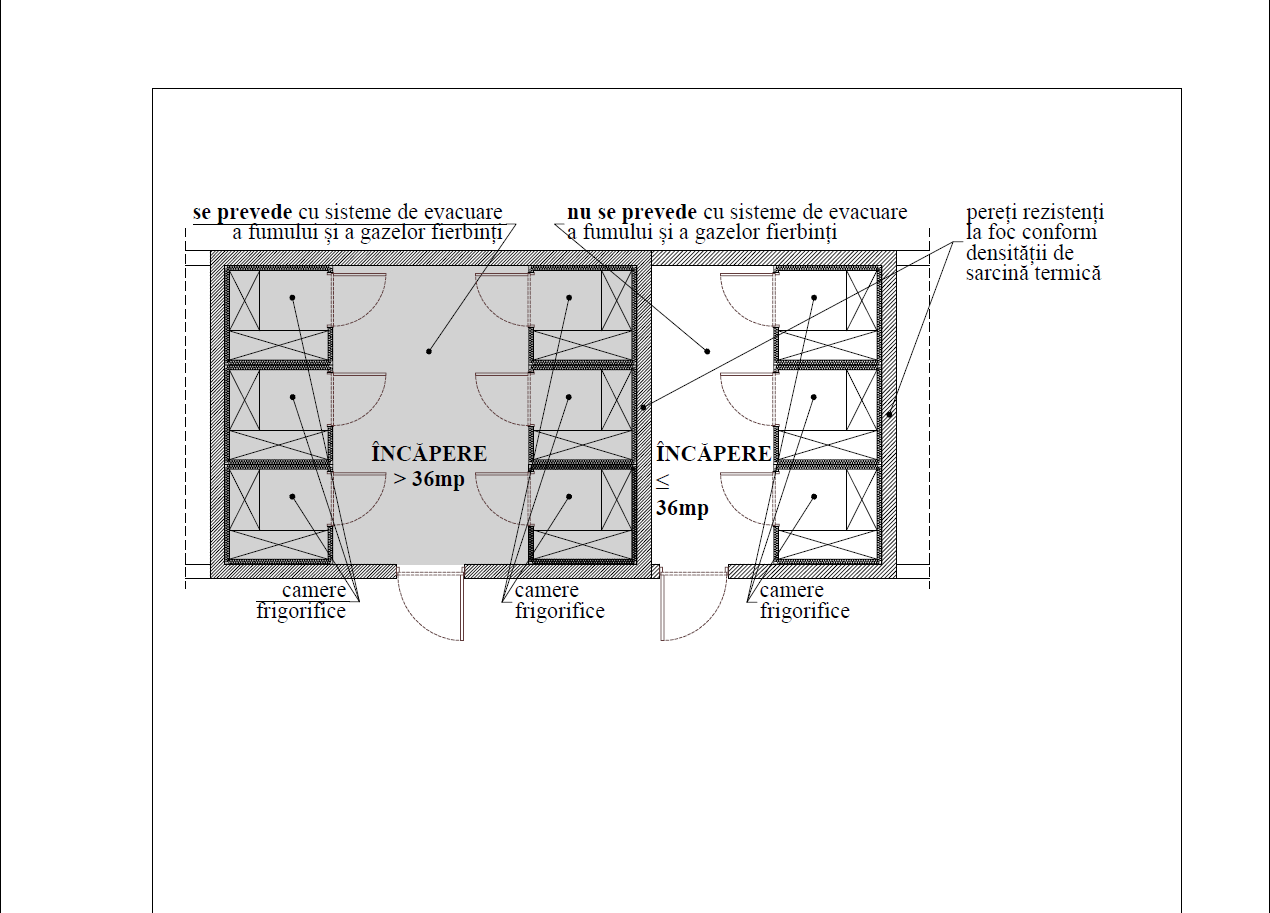 Figura 53 - Camere frigorifice de tip box-in-boxNote (Figura 54): Camerele frigorifice se prevăd cu pereți rezistenți la foc în funcție de densitatea sarcinii termice, conform Art. 2.3.1.2. și Tabelul 5Pentru clădiri de depozite frigorifice se vor avea în vedere Art. 6.1.4.6. și Art. 6.1.4.7. (3) Echiparea cu instalații de detectare, semnalizare, alarmare și stingere automată a incendiilor se face atât pentru spațiul în care sunt amplasate camerele cât și în camerele frigorifice, luând în considerare caracteristicile compartimentului/clădirii în care sunt amplasate. 2.4.17. Panouri  publicitare amplasate pe faţadele clădirilorArt. 2.4.17.1. (1) Panourile publicitare pot fi amplasate pe faţadele construcţiilor sau pe terasele acestora, care se testează ca produs finit, proiectează și execută în conformitate cu prevederile reglementărilor specifice, dacă îndeplinesc cerinţele legale privind amplasarea şi autorizarea mijloacelor de publicitate, precum și măsurile de securitate la incendiu specifice, astfel încât să nu iniţieze incendii.(2) Se interzice dispunerea panourilor publicitare luminoase deasupra ieşirilor de evacuare în exterior ale utilizatorilor construcţiilor, distanţa minimă a amplasării panourilor publicitare luminoase faţă de orice deschidere din faţadă trebuie să fie de cel puţin 1 m.(3) Instalatiile electrice se vor proiecta conform normativelor de specialitate.2.4.18. Instalaţii şi echipamente utilizând surse regenerabile de energieArt. 2.4.18.1. (1) Pentru încălzirea apei pot fi utilizate sisteme de încălzire solară. (2) Sistemele de încălzire solară a apei pot fi alimentate cu energie electrică din sistemul naţional, grupuri electrogene sau din surse regenerabile (panouri sau celule fotovoltaice, micro-turbine eoliene etc.) amplasate independent la distanţe normate sau pe construcţii.(3) Pentru limitarea propagării focului şi neafectarea performanţelor clădirii, atunci când sistemele de încălzire solară a apei (captatoare solare) sunt amplasate pe construcţii, se iau măsuri delimitare a propagării focului prin golurile existente (necesare tehnologic) în acoperiş sau pereţi.Art. 2.4.18.2. La dispozitivele electrice ale sistemelor de alimentare cu “energie solară   fotovoltaică inclusiv modulele cu curent alternativ, dispuse pe acoperişul clădirilor, precum și a celor care reprezintă componentă de protecţie şi/sau finisaj pe faţade, se aplică prevederile reglementărilor de specialitate.	Art. 2.4.18.3. Gradul de protecţie pentru învelitorile acoperişului depinde de conformarea acestora şi de distanţa până la contur. Dispozitivele fotovoltaice (celule, module, panouri cu un singur tip de module, etc.) situate pe acoperiş trebuie să fie considerate componente ale acestuia şi, ca atare, trebuie să reziste la aprinderea şi/sau propagarea incendiului provenit de la o sursă externă. Art. 2.4.18.4. Principalele cerinţe de amplasare a panourilor fotovoltaice pe clădirile individuale de locuit cu un nivel sau două sunt: a) pentru fiecare pantă a acoperişului cu mai mult de două ape se asigură un spaţiu liber de minimum 1 m de la pereții portanți exteriori, minimum 1 m de la coamă şi minimum 50 cm pe fiecare parte a unei dolii sau lucarne; b) pentru fiecare pantă a acoperişului pe care se amplasează module fotovoltaice, se asigură două spaţii de acces de minimum 1 m lăţime şi minimum un 1 m de la coamă.Art. 2.4.18.5. La clădirile de locuit cu trei sau mai multe niveluri supraterane precum și la alte funcţiuni civile, de producție și depozitare, prin amplasarea panourilor fotovolaice se va asigura (Figura 54):a) un perimetru liber de cel puţin 1 m lăţime în jurul marginilor acoperişului;b) distanţa minimă de 2,5 m în jurul luminatoarelor, a trapelor de ventilare sau de evacuare a fumului şi gazelor fierbinţi în caz de incendiu, precum și a altor străpungeri din acoperiş;c) distanţa minimă de 4,00 m față de pereţii rezistenţi la foc de separare a compartimentelor de incendiu (pereţi antifoc);d) continuitatea reţelei PV trebuie întreruptă cel puţin în dreptul rosturilor de tasare-dilatare sau seismice ale construcţiei, astfel încât să fie limitată propagarea arderii; întreruperea continuităţii se realizează prin fâşii continui din distanțe de minimum 1 m față de rost. Pe lățimea de minimum 1 m față de rost se vor utilizamateriale având clasa de reacţie la foc A1 sau A2-s1d0,  sau se asigură măsuri de protecţie a componentelor combustibile ale acoperişurilor pe lăţimea normată a fâşiei de întrerupere.e) Grupările de celule fotovoltaice vor avea aria de cel mult 40 m x 40 m; acestea vor fi amplasate la minimum 5 m față de alte grupări;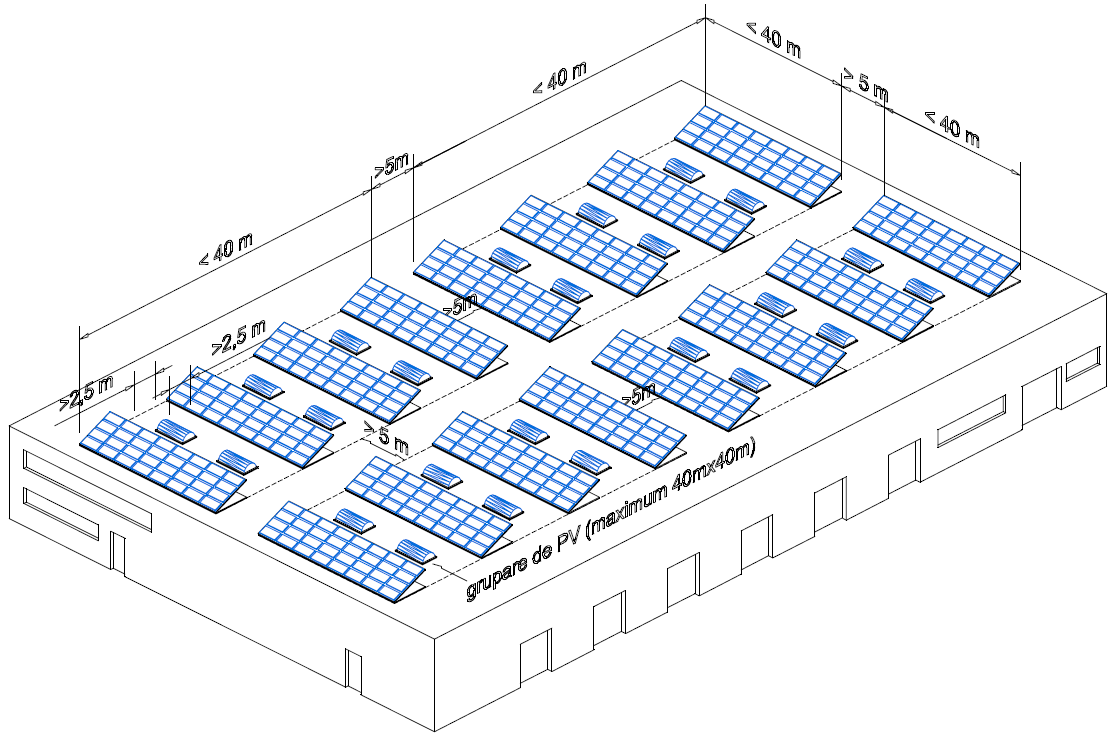 Figura 54 - Amplasare grupări de celule fotovoltaiceArt. 2.4.18.6. La construcţiile pe care se amplasează sisteme/ dispozitive fotovoltaice se recomandă îndeplinirea condiţiilor de siguranţă ale echipelor de intervenţie care să asigure:a) accesul și evacuarea la/ de pe acoperiş (şarpantă sau terasă);b) trasee facile de acces la zonele de acoperiş;c) marcarea şi etichetarea distinctă şi vizibilă a întregului sistem fotovoltaic; (întreruptorul general - care trebuie amplasat într-o zonă accesibilă a clădirii, toate conductele, cablurile, invertoarele, tablourile și cutiile circuitului de curent alternativ, precum şi bateriile și acumulatorii), cu materiale reflectorizante, rezistente la intemperii şi reciclabile; d) prevederea unui întreruptor de sarcină, uşor acţionabil;e) echiparea sistemului fotovoltaic cu dispozitiv de detectare a arcelor electrice.Art. 2.4.18.7. Incendiile la dispozitivele fotovoltaice (celule, module, panouri cu un singur tip de module, etc.) amplasate independent sau dispuse pe acoperiş ori pe închiderile perimetrale ale construcţiilor, se vor trata de către echipele de intervenţie (pompieri) ca incendii la echipamente electrice.Art. 2.4.18.8. (1) Faţadele și acoperisurile pe care se aplică dispozitive fotovoltaice, vor avea: a) termoizolaţia faţadei incombustibilă, indiferent de destinaţie şi/sau de regimul de înălţime al clădirii;b) ancorări şi asamblări incombustibile, indiferent de destinaţie şi/sau de regimul de înălţime al clădirii;c) legături de echipotenţializare şi legare la pământ, în conformitate cu normativele de specialitate.d) pe acoperiș, stratul pe care se aplica :- trebuie sa indeplineasca performanta la foc exterior prevăzuta în Tabelul 2 și Tabelul 3 pentru sistemele de invelitoare (Panouri/ sisteme de învelitoare ale acoperişurilor în pantă cu  încărcări suplimentare provenite din  dispozitive fotovoltaice) sau - în cazul dispunerii panourilor fotovoltaice peste un planșeu tip terasă, stratul component exterior al acoperişurilor cu rol de asigurare a etanşeităţii construcţiei faţă de intemperii (de cele mai multe ori hidroizolația) sa indeplineasca performanta la foc exterior prevăzuta în Tabelul 2 și Tabelul 3 pentru sistemele de invelitoare (Panouri/ sisteme de învelitoare ale acoperişurilor în pantă cu  încărcări suplimentare provenite din fotovoltaice) conform încadrarii în nivel de stabilitate la incendiu a construcției;e) pe fațade, stratul pe care se aplică trebuie sa îndeplinească performanța la foc de minimum EI 30(2) Atunci când panourile fotovoltaice sunt integrate în sistemele de pereți cortină sau tâmplărie exterioară (fiind parte funcțională a anvelopei clădirii) se aplică dispozitiile Art. 2.4.18.8. alin. (1) lit. a), b) și c) și se pot lua una dintre următoarele măsuri:între panourile fotovoltaice care sunt integrate în sistemele de pereți cortină sau tâmplărie exterioară, la fiecare nivel, pentru întârzierea propagării incendiilor între nivelurile construcţiei prin exteriorul închiderii perimetrale (pe faţade), se prevăd una din măsurile prezentale la Art. 2.3.6.1.2.Se prevăd cortine (rezistente la foc EI sau etanșe la foc E prevăzute cu ansamblu de sprinklere), cu aceeași rezistență cu a elementului prevăzut pentru întârzierea propagării incendiilor între nivelurile construcţiei prin exteriorul închiderii perimetrale (aceeași rezistență precum a elementelor prevăzute la Art. 2.3.6.1.2. ÷ Art. 2.3.6.1.6.  pentru diferitele tipuri, înălțimi și utilizări ale construcțiilor)se prevăd sisteme active de stingere a incendiilor (perdea de apă) amplasate în interiorul clădirii, la o distanță de maxim 30 cm de închiderea perimetrală.Art. 2.4.18.9. Incăperile tehnice pentru echipamentele panourilor fotovoltaice se vor realiza cu pereţii şi planşeele minimum REI180, respectiv REI 90 clasa de reacţie la foc A1, iar golurile de comunicare din pereţi se prevăd cu uşi rezistente la foc și etanșe la fum EI290-C3S200. Ele vor avea asigurata ventilare conform standardelor de specialitate.Art. 2.4.18.10. Dispozitivele fotovoltaice (celule, module, panouri cu un singur tip de module) amplasate pe acoperişurile sau faţadele construcţiilor vor fi adecvate acestei utilizări.2.4.19. Conformări, instalaţii şi echipamente specifice camerelor pentru bateriile de acumulatoareArt. 2.4.19.1. Acumulatoarele electrice se pot clasifica în următoarele categorii din punct de vedere al degajărilor de gaze rezultate din procesul de electroliză:- deschise sau închise cu ventil;- etanşe cu supapă (acumulatoarele acide etanşe /VRLA), cu electrolitul fixat în gel sau în separatoarele dintre plăci;- închise cu supapă/ cu sistem de recombinare min 95% (baterii alcaline şi cu acid); - ermetice (baterii alcaline)Art. 2.4.19.2. (1) Bateriile de acumulatoare se instalează în încăperi dedicate pentru acumulatoare.(2) Acumulatoarele individuale și bateriile de acumulatoare, de tip etanş (ermetice), pot fi instalate în încăperi și spații de producţie încadrate în risc mic și mijlociu de incendiu.(3) De asemenea în încăperi și spații de producţie, cu excepția celor cu risc mare și foarte mare, pot fi instalate şi baterii cu elemente de tip închis (închise cu supapă/ cu sistem de recombinare min 95%), dacă:- încărcarea nu se face în încăperea în care sunt amplasate;- elementele sunt montate într-o cutie (dulap) rezistentă la acţiunea vaporilor de electrolit, care permite îndepărtarea electrolitului scurs accidental din acumulatoare, iar cutia (dulapul) are canale de ventilaţie (intrare și ieşire) spre exterior și există o ventilare a încăperii cu un debit stabilit (în conformitate cu SR EN IEC 62485-2), iar încărcarea acumulatoarelor se face fără depăşirea tensiunii de degajare a gazelor;- puterea maximă de încărcare nu depăşeşte valorile maxime care sunt date de producător pentru o baterie nouă și încărcare la 100% capacitate pentru acumulatoarele acide cu plumb şi alcaline, încăperea este bine ventilată, iar volumul liber este de cel puţin 2,5 ori mai mare decât debitul orar de aer care ar fi necesar pentru ventilare (în conformitate cu SR EN IEC 62485-2). Dacă volumul liber este mai mic, trebuie să fie realizată ventilarea corespunzătoare natural organizată sau mecanică.Art. 2.4.19.3. (1) Se pot instala în aceeaşi cameră mai multe baterii de acumulatoare doar de acelaşi tip (acide, respectiv alcaline).(2) Este interzis a se monta, temporar sau definitiv, în încăperi comune sau cu ventilaţie comună, baterii de acumulatoare cu acid sulfuric și baterii de acumulatoare cu hidroxid de potasiu, cu excepţia bateriilor de acumulatoare formate din elemente etanşe.(3) Acumulatoarele se vor dispune, de regulă, pe un singur nivel (indicat la parter), montându-se pe pardoseală şi/sau pe postamente (socluri) sau cu condiția asigurării stabilității acestora, în funcție de zonele cu grad de intensitate seismică în care este amplasată construcția astfel încât să fie asigurată rezistenţa la seism.(4) În încaperea de baterii de acumulatoare acestea se vor dispune pe șiruri, cu distanțare între ele și față de pereți. Între şiruri și pereţi trebuie să existe un spaţiu liber de minimum 50 mm pentru circulaţia aerului iar pentru fiecare şir de acumulatoare montate trebuie să existe o circulație de acces cel puţin pe o parte. Lăţimea liberă a circulațiilor de acces trebuie să fie de cel puţin 1,5 ori adâncimea bateriei, dar nu mai puţin de 1 flux (80 cm) când sunt situate pe o singură parte și minimum 1 m (recomandabil 1,20 m) atunci când sunt situate pe pe ambele părţi cu prevederea eventualelor ferestre la capetele circulațiilor. Corpurile de iluminat trebuie poziționate la o distanţă faţă de acumulatoare de cel puţin 1 m și se amplasează numai deasupra circulațiilor dintre șirurile de acumulatoare.(5) În încăperea de baterii de acumulatoare amplasarea elementelor și a conductoarelor sub tensiune trebuie făcută astfel încât o persoană să nu poată atinge simultan două părţi neizolate aflate sub tensiune (de exemplu, prevederea unei distanţe între părţi mai mare de 1,80 m sau dacă se iau măsuri de protecţie la atingerile directe).(6) În imediata apropiere a bateriei trebuie să se respecte distanţa de siguranţă în care este interzisă amplasarea de dispozitive care produc scântei sau incandescente (temperatura maximă la suprafaţă 300º C), calculată conform SR EN IEC 62485-2. (7) Umiditatea relativa din camera de baterii de acumulatoare nu trebuie să depășească 90%, fără a face condens.Art. 2.4.19.4. (1) Spațiile de depozitare a bateriilor litiu-ion protejate cu instalație automată de stingere cu sprinklere conform standardului SR EN 12845 trebuie să îndeplinească următoarele :- suprafața de depozitare trebuie limitată la maximum 20 m2- înălțimea de depozitare trebuie limitată la 1,80 m- zonele de depozitare trebuie separate prin culoare de cel puțin 3,00 m lățime.- trebuie menținută o stare de încărcare a bateriei ≤ 60 %(2) Spațiile de depozitare a bateriilor litiu-ion protejate cu instalație automată de stingere cu sprinklere cu răspuns rapid (conform standardelor SR EN 12845 și SR EN 12259-13 sau o reglementare echivalentă) trebuie să îndeplinească următoarele:- suprafața de depozitare trebuie limitată la maximum 20 m2- înălțimea de depozitare trebuie limitată la trei niveluri înălțime (maximum 4,50 m înălțime în rafturi sau paletizate), nefiind permis a se depozita alte mărfuri deasupra acestora;- zonele de depozitare trebuie să aibe înălțimea maximă de 12 m (3) Pentru depozitarea bateriilor litiu-ion în construcții care nu sunt prevăzute cu instalații automate de sprinklere, trebuie ca:- încăperile/ construcțiile de depozitare să fie destinate utilizării speciale doar în acet scop;- containerele sau carcasele amplasate în exterior, trebuie să fie incombustibile și poziționate la cel puțin 6 m de alte echipamente, clădiri, structuri și depozite (dacă dispozițiile specifice nu recomandă  distanță mai mare). (5) Pentru toate încăperile și compartimentele de depozitare a bateriilor cu litiu-ion trebuie prevăzute sisteme de detectare a fumului (detecție de fum și monoxid de carbon (CO)), inclusiv (recomandabil) conform normativului de profil, sisteme de stingere prin inundare.(6) Pentru toate încăperile și compartimentele de depozitare a bateriilor cu litiu-ion trebuie prevăzute sisteme de evacuare a fumului.Art. 2.4.19.5. (1) Conformarea  camerelor și/ sau a spațiilor destinate depozitării și încărcării  acumulatorilor se face în sensul de a preveni formarea unei concentraţii explozive de hidrogen (amestecul de hidrogen în aer este exploziv dacă acesta conţine între 4% şi 75% hidrogen, în volume), astfel:pereţii şi planşeele trebuie să fie minimum REI180, clasa de reacţie la foc A1, iar golurile de comunicare strict funcţionale din pereţi se prevăd cu încăperi tampon protejate, ventilate în suprapresiune şi prevăzute cu uşi rezistente la foc și etanșe la fum EI290-C3S200, fiind interzisă protejarea prin modalități diferite, cu excepția celor care comunică cu încăperi de aceeași funcțiune (depozitare), la care se prevăd uşi rezistente la foc și etanșe la fum EI290-C4S200 precum și pentru situațiile prevăzute la Art. 2.4.19.6..camerele de acumulatoare trebuie să fie ventilate, indiferent dacă bateriile se găsesc în încărcare, în descărcare sau în repausstrăpungerea pereţilor de către conducte, conductoare sau cabluri electrice, este interzisă, cu excepția cablurilor electrice care deservesc instalaţiile propriu-zise ale acestor încăperi; instalaţiile de cabluri sau paturile de cabluri electrice care deservesc instalaţiile propriu-zise amplasate deasupra acumulatoarelor este recomandat să nu treca pe deasupra bateriilor; instalaţia electrică din cameră se execută în funcţie de standardele de montaj  (de la SR HD 60364-1, SR HD 60364-4 pâna la SR HD 60364-7);stratul de uzura al pardoselilor trebuie sa fie executat din materiale care la lovire sa nu produca scantei capabile sa initieze aprinderea respectivelor amestecuri explozive; pardoseala se va proiecta astfel încât să preia sarcina bateriei, inclusiv viitoarele extinderi; în cazul bateriilor cu electrolit lichid, pardoseala trebuie să fie impermeabilă și rezistentă chimic la acţiunea electrolitului sau celulele/blocurile bateriei se vor aşeza în rastele ce asigură colectarea locală a scurgerilor accidentale de electrolit; în cazul în care se instalează baterii de acumulatoare formate din elemente etanşe, în care, în cazul spargerii vaselor, nu se poate scurge electrolit (de exemplu, elemente cu electrolitul imobilizat în gel), nu este necesar ca stratul de pardoseală și postamentele să fie rezistente la electrolit.pardoseala trebuie să fie plană și capabilă să susțină greutatea bateriilor; în cazul în care se vor aşeza în rastele ce asigură colectarea locală a scurgerilor accidentale de electrolit, trebuie să fie prevăzute cu un prag înălțat etanș la lichid, cu o înălțime minimă de 10 cm  pentru a preveni curgerea lichidelor în zonele adiacente; când sunt prevăzute praguri etanșe la lichid, acestea pot fi omise la deschiderile ușilor prin instalarea unui șanț cu grătar deschis care se conectează la un sistem de canal de scurgere autorizat pentru deversare; în acest caz trebuie luată în calcul o metodă normată de neutralizare a electrolitului deversat;tamplaria și sistemele de actionare a acesteia vor corespunde cerințelor Directivei ATEXnu vor avea tavane suspendate sau autoportante și zone neventilate care sa faciliteze producerea concentratiilor periculoase de aer cu gaze, vapori sau praf combustibil. este interzisă amplasarea sub încăperi umede (băi, spălătorii, WC-uri, pompe de apă etc).înălţimea liberă a camerei acumulatoarelor trebuie să fie de minimum 2,10 m cu condiția ca aceasta să fie egală cu înălţimea minimă indicată de către furnizorul acumulatoarelor (daca aceasta este mai mare) și trebuie să depăşească cu cel puţin 75 cm înălţimea maximă a bateriei montate pe postament (sau mai mult, conform indicatiilor fișelor de produs).pereţii, planșeele și pardoselile camerelor de acumulatoare trebuie să fie rezistente la umiditate şi electrolit în cazul în care se instalează baterii de acumulatoare formate din elemente neetanşeferestrele camerelor de acumulatoare trebuie să fie protejate în exterior cu grilaj sau plasă metalică cu ochiuri mici sau să fie din sticlă armată iar acestea pot avea geamuri mate sau geamuri Low-e.uşile camerelor de acumulatoare şi ale încăperilor tampon ventilate în suprapresiune trebuie să se deschidă spre exterior și trebuie să fie dotate cu mânere sau bare antipanică;(2) Depozitele de baterii din construcții cu altă funcțiune trebuie să fie separate de alte zone printr-o construcție cu pereti și planșee rezistente la foc și explozie minimum REI180 clasa de reacţie la foc A1, iar golurile de comunicare strict funcţionale din pereţi se prevăd cu încăperi tampon protejate, ventilate în suprapresiune şi prevăzute cu uşi rezistente la foc și etanșe la fum EI290-C3S200, fiind interzisă protejarea prin modalități diferite, cu excepția celor care comunică cu încăperi de aceeași funcțiune (depozitare), la care se prevăd  uşi rezistente la foc și etanșe la fum EI290-C4S200,  precum și pentru situațiile prevăzute la Art. 2.4.19.6.Art. 2.4.19.6. Se admite accesul direct în camera acumulatoarelor, fără încăperea tampon ventilată în suprapresiune, atunci când:- accesul se face din exterior; în această situaţie se vor lua măsuri pentru a preveni pătrunderea apei de ploaie și a zăpezii în camera acumulatoarelor (de exemplu, prin prevederea unei copertine în exterior sau prin retragerea intrării faţă de linia pereţilor exteriori);- acumulatoarele sunt de tip închis cu recombinare, iar accesul se face dintr-o încăpere de trecere sau dintr-un coridor în care nu există instalaţii tehnologice și personalul nu lucrează permanent;- bateriile de acumulatoare sunt etanşe.Art. 2.4.19.7. (1) Pentru înlăturarea pericolului de explozie prin diluarea amestecului de hidrogen în aer precum și prin diluarea și evacuarea degajării de electrolit în aer în vederea reducerii gradului de agresivitate, camerele de acumulatoare trebuie să fie ventilate (de exemplu: Indiferent dacă sunt sigilate sau nu, toate bateriile cu plumb-acid pot emite gaze explozive – mai ales în timpul încărcării – așa că este obligatorie o ventilare adecvată , hidrogenul gazos emis în timpul încărcării fiind exploziv). Atunci când este emis în atmosfera înconjurătoare, se poate crea un amestec exploziv dacă concentrația de hidrogen depășește 4 % vol hidrogen în aer.(2) În scopul diluării gazelor (hidrogen și oxigen) generate în timpul incarcarii și descarcarii – și a elimina astfel riscul de explozie – incaperile bateriilor trebuie ventilate în conformitate cu standardul SR EN IEC 62485-2 (pentru informații suplimentare a se consulta anexa). Sistemul de ventilare trebuie să fie proiectat pentru a face față condițiilor de încăpere umedă. Scopul ventilării unei locații (UPS) sau a carcasei bateriei este de a menține concentrația de hidrogen sub 4 % vol. - prag de limită inferioară de explozie (LEL) de hidrogen. Încăperile și carcasele bateriilor trebuie considerate protejate împotriva exploziilor, atunci când prin ventilare naturală sau forțată (artificială, mecanică), concentrația de hidrogen este menținută sub această limită de siguranță (LEL). (3) Debitul minim de aer pentru ventilarea spațiului sau incintei bateriei se va calcula conform standardului SR EN IEC 62485-2.(4) Puterea maximă de încărcare nu trebuie să depăşească valorile maxime admise care sunt date de producător pentru o baterie nouă și încărcare la 100% capacitate pentru acumulatoarele acide cu plumb şi alcaline, încăperea trebuie să fie bine ventilată, iar volumul liber să fie de cel puţin 2,5 ori mai mare decât debitul orar de aer care ar fi necesar pentru ventilare (introducerea și evacuarea aerului se pot face pe aceeaşi parte a încăperii). Dacă volumul liber este mai mic, trebuie să fie realizată ventilarea corespunzătoare natural organizată sau mecanică.SECŢIUNEA V2.5. Căi de evacuare a utilizatorilor în caz de incendiu2.5.1. Dispoziţii generale	Art. 2.5.1.1. Prevederile normativului constituie condiţii ce trebuie respectate la proiectarea și realizarea căilor de evacuare a  utilizatorilor construcţiilor cu orice destinaţie, în scopul apărării vieţii, integrităţii şi proprietăţii utilizatorilor, obiectiv prioritar al securităţii la incendiu. 	Art. 2.5.1.2. (1) În construcţii, compartimente de incendiu şi încăperi vor fi asigurate căi de evacuare a utilizatorilor, prin care aceştia, în caz de incendiu, să poată ajunge în exteriorul clădirii, la nivelul terenului sau al unor suprafeţe carosabile, pe distanța normată şi în condiţii de securitate. Pentru persoanele care nu se pot evacua singure (definite conform terminologie: copii de vârstă preșcolară, bătrâni, bolnavi sau persoane cu dizabilităţi/handicap), se asigură condiţii de evacuare asistată, conform prevederilor normativului și ale reglementărilor de profil.	(2) În condițiile și pe distanța normată de evacuare, calitatea neviciată a aerului pe căile de evacuare a utilizatorilor se asigură prin efectul conjugat al măsurilor de stabilitate la incendiu, de limitare a propagării incendiilor şi, după caz, al celor de evacure a fumului în caz de incendiu.	(3) Pentru circulaţiile funcţionale a cel mult 5 utilizatori pe nivel din clădirile civile cu înalțime obișnuită şi a circulaţiilor funcţionale aferente locurilor/încăperilor în care prezenţa utilizatorilor apare întâmplător sau sunt vizitate de cel mult 8 ori pe schimb (pentru control sau verificare), precum și în toate situațiile în care la fiecare nivel al construcției de producție și/sau depozitare se pot afla simultan maximum 10 utilizatori îndeplinirea condiţiilor prevăzute privind lungimea normată nu este obligatorie.	Art. 2.5.1.3. (1) Circulaţiile funcţionale care îndeplinesc condiţiile de dispunere, alcătuire şi realizare stabilite în normativ și asigură condiţii de ieşire a utilizatorilor clădirii (prin uşi, coridoare, degajamente protejate, holuri, vestibuluri, tuneluri, case de scări, terase, pasaje etc.), la nivelul terenului ori al unor suprafeţe carosabile exterioare sau în locuri sigure din interiorul clădirii, constituie căi de evacuare a utilizatorilor. 	(2) Căile de circulaţie prevăzute pentru funcţionarea normală a construcţiilor trebuie astfel dispuse, alcătuite și realizate încât să asigure condiţii corespunzătoare de evacuare a utilizatorilor în caz de incendiu. Căi special destinate evacuării utilizatorilor în caz de incendiu se prevăd numai atunci când cele funcţionale sunt insuficiente sau nu satisfac condiţiile normate de securitate la incendiu. (3) Pot fi utilizate pentru evacuare și trecerile prin încăperi sau spaţii alăturate prin care se poate circula, dacă se respectă lungimea de evacuare normată într-o singură direcţie (coridor înfundat) sau dacă trecerile respective nu constituie singura cale de evacuare a utilizatorilor.	Art. 2.5.1.4.	(1) Nu sunt considerate căi de evacuare în caz de incendiu:a) ascensoarele cu excepţia celor utilizate pentru evacuarea asistată, ușile glisante, ușile culisante neautomate sau care nu au asigurată și deschiderea obişnuită (pe balamale sau pivoţi), ușile ghilotină, ușile care se pot bloca în poziţie închisă datorită acţiunii incendiului, cortinele  care nu permit trecerea utilizatorilor, trecerile destinate garniturilor de tren care transportă încărcături periculoase (pasarele), galeriile și tunelurile prin care se transportă sau vehiculează substanţe cu risc de incendiu, explozie, intoxicare, asfixiere sau abur cu presiune mai mare de 1 bar;b) circulaţiile pe acoperişuri şi cele de pe terasele care nu au asigurate și marcate căile de evacuare sigure până la nivelul terenului și al căror planșeu nu îndeplinește condiția normată.	(2) Ușile încuiate în timpul funcţionării normale a construcţiei pot constitui a doua cale de evacuare a utilizatorilor unei porţiuni de construcţie sau a întregii clădiri, atunci când alcătuirea și dimensionarea lor corespund prevederilor normativului şi care pot fi descuiate prin dispozitivele de ieșire (dispozitive de ieşire antipanică acţionate mecanic sau dispozitive pentru ieşiri de urgenţă acţionate mecanic conform prevederilor normate). De asemenea ușile care sunt închise cu sisteme electromagnetice, este obligatoriu să poată fi acţionate și din zona care se evacuează (precum și automat, din centrala de detecție semnalizare).(3) Ușile de evacuare închise cu sisteme sau dispozitive electromagnetice sau cu contacte magnetice incluse de incuiere (uși prevazute cu “control access”) pot fi realizate astfel încât să poată fi deschise local (prin acționarea unui buton amplasat lângă ușă, în cutie cu geam care se poate sparge) și centralizat de la dispeceratul de securitate la incendiu (în clădirile în care acestea există) și automat prin centrala de semnalizare a incendiilor în caz de incendiu.(4) Pentru mai puțin de 5 utilizatori, în cazul în care se folosesc uși culisante, glisante, secționale, chepenguri, etc., acestea vor indeplini următoarele: dimensiunile libere ale chepengurilor trebuie sa fie minimum 80 cm x 80 cm, cu dispozitive de deschidere manuală (care nu permit blocarea) prevăzute pe ambele părți ale acestuia, scări din oțel realizate conform normelor specifice; porți/uși secționale cu sisteme de culisare din oțel care au comandă manuală în cazul întreruperii alimentării cu energie electrică, uși culisante cu sisteme de culisare metalice, etc.Art. 2.5.1.5. Utilizarea draperiilor, perdelelor, cortinelor, etc. care pot întrerupe căile de evacuare, este interzisă. Pe căile de evacuare nu se admit uşi false sau placări cu oglinzi, cu exceptia grupurilor sanitare, în interiorul carora se pot prevedea oglinzi.Art. 2.5.1.6. Documentaţiile tehnice de proiectare ale construcţiilor vor avea marcate traseele căilor de evacuare ale utilizatorilor.      2.5.2. Dispunere, alcătuire, finisaje	Art. 2.5.2.1. (1) Dispunerea, alcătuirea, finisajele şi numărul căilor de evacuare a utilizatorilor clădirilor se proiectează şi realizează în conformitate cu prevederile prezentului normativ, astfel încât să îndeplinească performanţele corespunzătoare tipului de construcţie, destinaţiei, riscului de incendiu şi nivelului de stabilitate la incendiu asigurat.(2) Căile de evacuare ale utilizatorilor spaţiilor publice subterane trebuie să fie independente de cele ale nivelurilor supraterane cu altă destinaţie, iar comunicarea între acestea este admisă numai în condiţiile prevăzute în normativ.	(3) Căile de circulaţie funcţională și de evacuare a utilizatorilor nivelurilor subterane cu capacitatea maximă simultană mai mare de 500 utilizatori pe nivel sau a încăperilor subterane cu capacitatea maximă simultană mai mare de 150 utilizatori (cu excepția celor de parcare), vor fi independente de căile de evacuare ale nivelurilor supraterane cu altă destinaţie, iar comunicarea între acestea este admisă numai prin încăperi tampon protejate.	(4) Pe căile de evacuare nu se admite depozitarea sau prevederea elementelor de mobilier.(5) Prin excepție de la alin. (4), pe căile comune de evacuare orizontale (coridoare,holuri) se admite prevederea:a. elementelor de mobiler fix, realizate din materiale incombustibile, cu respectarea gabaritelor minime necesare evacuării rezultate din calcul sau din prevederile specifice;b.elementelor de mobiler fix, realizate din materiale combustibile atunci când respectă clasele de reacție la foc specificate în raport cu nivelurile de stabilitate la incendiu al construcției, în condițiile în care aportul caloric pe care aceste obiecte de mobilier îl aduc nu generează densitatea sarcinii termice mai mare de 105 MJ/m² în incinta spațiului în care sunt amplasate și cu obligativitatea amplasării acestora exclusiv în coridoare sau holuri (inclusiv lobby) ventilate în suprapresiune sau prevăzute cu admisie mecanică și evacuare mecanică de fum.(6) Obiectele de mobilier din materiale combustibile prevăzute la alin. (5) lit. (b) pot fi utilizate în raport cu nivelurile de stabilitate la incendiu astfel:- minimum clasa de reacție la foc D-s2d0 sau a căror finisaje îndeplinesc criteriile de performanță la foc minim K210 (la niv. IV și V de stabilitate la incendiu);- minimum clasa de reacție la foc C-s2d0 sau a căror finisaje îndeplinesc criteriile de performanță la foc minim K230 (la niv. III de stabilitate la incendiu);- minimum clasa de reacție la foc B-s1d0 sau a căror finisaje îndeplinesc criteriile de performanță la foc minim K260 (la niv. II de stabilitate la incendiu).- nu se admit(la niv. I de stabilitate la incendiu).(7) Nu se admite amplasarea nici unui obiect de mobilier (combustibil sau incombustibil) în incinta scărilor de evacuare, a degajamentelor protejate, a încăperilor tampon, a tunelurilor de evacuare, tamburi deschiși.	Art. 2.5.2.2. (1) Traseele căilor de evacuare ale utilizatorilor unei construcţii la care sunt obligatorii minimum două căi de evacuare în caz de incendiu, trebuie să fie distincte şi independente, astfel dispuse şi realizate încât să se asigure distribuţia lor judicioasă, recunoaşterea cu uşurinţă a traseului spre exterior și circulaţia utilizatorilor. 	(2) Căile de evacuare ale utilizatorilor trebuie să fie prevăzute în număr corespunzător şi să conducă spre exteriorul construcţiei prin spaţii în care circulaţia nu poate fi blocată de flăcările, fumul, gazele nocive, radiaţiile termice etc., produse în timpul incendiului.	(3) Circulaţiile comune orizontale deschise spre atriumuri, galerii, platforme, pasarele, supante etc. alcătuite şi dimensionate corespunzător normativului, pot constitui căi de evacuare pentru utilizatorii aflaţi în încăperile adiacente atunci când lungimea căii de evacuare (măsurat în axul căilor de evacuare, de la uşa încăperii cea mai îndepărtată, dacă nu se depăşeşte lungimea de coridor înfundat în încăpere, până la cea mai apropiată scară de evacuare sau ieşire în exterior), nu depăşeşte valorile maximum admise în funcţie de nivelul de stabilitate la incendiu al construcţiei, destinaţiei, riscului de incendiu şi tipului de clădire.	Art. 2.5.2.3. Alcătuirea, gabaritele şi numărul căilor de evacuare, lungimea de evacuare, traseele prevăzute și numărul unităţilor de trecere (fluxuri) de evacuare asigurate, trebuie să îndeplinească condiţiile de circulaţie şi evacuare a utilizatorilor construcţiei, stabilite în normativ.2.5.3. Număr căi de evacuare	Art. 2.5.3.1. (1) În construcţii, cu excepţiile precizate în normativ care vizează această prevedere, trebuie asigurate cel puţin două căi de evacuare distincte pentru utilizatori. Cele două căi de evacuare trebuie, cu excepţiile precizate în normativ, să conducă în direcţii opuse. Compartimentele de incendiu trebuie să dispună cel puțin de o cale de evacuare.(2) Asigurarea unei singure căi de evacuare pentru utilizatorii construcţiilor cu înălţimi obişnuite, este admisă atunci când:a)  la fiecare nivel suprateran al construcţiei cu înălţime obişnuită se pot afla simultan maximum 10 utilizatori, indiferent de lungimea căii de evacuare;b) la fiecare nivel suprateran sau subteran al construcţiei cu înălţime obişnuită, numărul simultan de utilizatori este mai mare de 10 și mai mic de 100 de utilizatori și lungimea de evacuare asigurată se înscrie în valoarea admisă pentru evacuarea într-o singură direcţie (coridor înfundat), în funcţie de nivelul de stabilitate la incendiu, riscul de incendiu și funcțiune a clădirii.	(3) La clădirile supraterane înalte, foarte înalte și la cele cu săli aglomerate, la cele cu persoane care nu se pot evacua singure (definite conform terminologie) precum și în alte situaţii precizate în normativ, este obligatorie asigurarea a minimum două căi de evacuare a utilizatorilor, indiferent de numărul utilizatorilor. Căile de evacuare asigurate vor respecta şi prevederile privind performanțele specifice clădirilor respective.(4) La clădirile existente se vor respecta prevederile specifice acestora.2.5.4. Alcătuirea și separarea căilor de circulaţie funcţională și de evacuare	Art. 2.5.4.1.	(1) Căile comune de circulaţie funcţională şi de evacuare a utilizatorilor construcţiei în caz de incendiu (încăperi, amenajări peisagere, coridoare, holuri, tuneluri, degajamente protejate, case de scări închise etc.), trebuie să fie sigure şi separate de restul construcţiei prin elemente rezistente la foc, potrivit prevederilor de la Art. 2.4.2.2. până la Art. 2.4.2.7. pentru case de scări,  de la Art. 2.4.3.1. până la Art. 2.4.3.3. pentru circulaţii comune orizontale, precum și prevederilor privind performanțele specifice destinaţiei și tipului de clădiri.	(2) În construcţiile de producţie şi/sau depozitare, căile de evacuare vor respecta şi condiţiile corespunzătoare densităţii sarcinii termice din încăperile adiacente.2.5.5. Uşi	Art. 2.5.5.1.	(1) Uşile folosite pe căile de evacuare ale utilizatorilor construcţiilor trebuie să fie cu deschidere de tip obişnuit, pe balamale sau pivoţi, sau alte tipuri de uși ce se pot folosi pentru evacuare, cu excepţia uşilor pentru maximum 5 utilizatori. 	(2) Uşile turnante manuale, automate sau semiautomate (servoasistate) pot fi folosite pe căile de evacuare a utilizatorilor numai dacă sunt prevăzute cu posibilitatea plierii uşoare a foilor de uşă și prin aceasta se asigură unităţile de trecere (lățimea liberă necesară evacuării fluxurilor) de evacuare rezultate din calcul. Atunci când ușile turnante nu îndeplinesc aceste condiții, în imediata lor apropiere se prevăd uşi cu deschidere de tip obişnuit, pe balamale sau pivoţi, care să asigure condiţiile normate de evacuare.	(3) Uşile culisante automate pot fi folosite pe căile de evacuare dacă îndeplinesc următoarele condiţii: a) în caz de defect, de întrerupere a alimentării cu energie electrică sau incendiu, ușile să se deschidă automat și  să rămână deschise; ușile pot fi deschise prin pivotare, pliere sau deschidere laterală (doar ușile culisante redundante), pe toată lăţimea normată pentru asigurarea unităţilor de trecere (fluxurilor) de evacuare rezultate din calcul;b) deschiderea uşilor este asigurată și manual, prin împingere în sensul evacuării spre exterior sau prin deschidere laterală cu dispozitiv de energie mecanică intrinsecă. (4) Panourile culisant-pivotante de la ușile culisante automate cu “break-out” trebuie amplasate astfel încât să nu existe posibilitatea situării într-o poziţie intermediară și nu existe spatiul necesar deschiderii prin pivotare. Se recomandă utilizarea uşilor culisant-pivotante compuse din două panouri cuplate.	Art. 2.5.5.2. (1) Deschiderea uşilor de evacuare cu deschidere normală, pe balamale sau pivoţi dispuse pe traseele de evacuare a mai mult de 30 de utilizatori capabili să se evacueze singuri, trebuie să se facă în sensul deplasării acestora spre exterior.	(2) Prin deschidere, uşile de evacuare nu trebuie să se împiedice una de alta sau să reducă lăţimea normată a căilor de evacuare a utilizatorilor.	(3) În dreptul uşilor de evacuare pentru mai mult de 5 utilizatori capabili să se evacueze singuri, nu se prevăd praguri cu înălţimea mai mare de 2,5 cm. Dacă sunt necesare praguri cu înălţimea mai mare, acestea se racordează prin pante la pardoseală. 	(4) Ușile de evacuare a utilizatorilor, practicate în uşi cu dimensiuni mari (uşi de hangare, etc.), pot avea praguri cu înălţimea de maximum 25 cm.(5) Se admite evacuarea a mai mult de 5 persoane prin uşi culisante în care sunt practicate uşi pietonale dacă se îndeplinesc următoarele condiţii simultane: - sistemul de ghidare al uşii culisante va fi amplasat în exteriorul spaţiului evacuat. Excepţie fac ușile exterioare la care se admite ca sistemul de ghidare să fie amplasat pe interiorul faţadei; - sensul de deschidere al uşii pietonale va fi întotdeanua înspre spaţiul în care se face evacuarea și nici o dată înspre spaţiul evacuat pentru a nu se bloca la culisarea uşii principale. Excepţie fac ușile pietonale exterioare care se vor deschide astfel încât să nu se blocheze prin deschiderea uşilor culisante. - ușile pietonale se amplasează la capatul opus sensului de închidere astfel încât indiferent în ce poziţie se poate bloca uşa culisantă, golul rezultat între perete și uşa culisantă va avea o lăţime mai mare sau egală cu cea minimum necesară pentru evacuarea utilizatorilor.- pragul uşii pietonale va fi de maximum 25 cm.(6) Se admite evacuarea a maxim 10 persoane din spaţiile de producţie sau depozitare prin uşi secţionale (glisante) în care sunt practicate uşi pietonale. Pragul la uşa pietonală va fi de maxim 25 cm.	(7) Ușile încăperilor care debuşează în circulaţiile comune orizontale deschise spre atrium, se alcătuiesc şi echipează conform prevederilor normativului referitoare la comunicarea între spaţiile cu destinaţii diferite şi căile de evacuare prin atrium.	(8) Deschiderea uşilor de la intrarea în clădirile de locuit supraterane cu înălţimi obişnuite, indiferent de numarul de utilizatori, se poate realiza spre interior.	(9) Montarea feroneriei pe ușile de evacuare, conform SR EN 1906, SR EN 1125 și SR EN 179, nu trebuie să afecteze deplasarea prin golul de uşă, respectiv să îngusteze lățimea liberă necesară evacuării fluxurilor de evacuare rezultate din calcul. Art. 2.5.5.3. (1) Uşile de acces în casele de scări de evacuare închise, vor avea asigurate sisteme de autoînchidere (C), cu excepţia uşilor de acces din apartamentele de locuit, iar ușile rezistente la foc se prevăd cu sisteme de autoînchidere (C) sau, după caz, cu închidere automată în caz de incendiu.(2) Uşile de acces în/ din spatiile prevazute cu suprapresiune, vor fi echipate sisteme/ dispozitive de autoînchidere (C) Art. 2.5.5.4. (1) Pe căile de evacuare a utilizatorilor pot fi prevăzute turnichete (fără proeminenţe la nivelul pardoselii) care au sisteme automate de pivotare și asigură lăţimi corespunzătoare unităţilor de trecere (fluxurilor) de evacuare, iar atunci când nu indeplinesc aceste condiţii, în imediata lor apropiere se prevăd circulaţii (porți) sau uşi cu deschiderede tip obişnuit pe balamale sau pivoţi, care să asigure trecerea unităţilor (fluxurilor) de evacuare rezultate din calcul. Suma fluxurilor independente rezultate din lăţimilor  turnichetelor care au sisteme automate de pivotare trebuie să fie cel puțin egală cu suma fluxurilor necesare care debuşează înaintea turnichetelor.(2) Portile din zona  turnichetelor se realizeaza astfel încît să poată fi deschise manual (prin actionarea unui buton amplasat lângă acestea, în cutie cu geam care să se poata sparge) și automat prin centrala de semnalizare a incendiilor în caz de incendiu. Deschiderea ușilor se poate face selectiv din recepție, dar și centralizat de la dispeceratul de securitate la incendiu (în clădirile în care acestea este prevăzut).Art. 2.5.5.5.(1) Ușile prin care se asigură evacuarea utilizatorilor în caz de incendiu la nivelul terenului sau al unei suprafeţe carosabile dar neutilizate în circulaţia funcţională curentă, precum și ale construcțiilor cu mai mult de 500 de utilizatori pe nivel se prevăd cu sisteme de deschidere automată în caz de incendiu și cu bare antipanică. (2) Ușile prin care se asigură evacuarea utilizatorilor în caz de incendiu la nivelul terenului sau al unei suprafeţe carosabile, precum și ușile de pe traseele de evacuare ale acestora din clădirile înalte, foarte înalte și cu săli aglomerate, se prevăd cu sisteme de deschidere automată în caz de incendiu și cu bare antipanică. Art. 2.5.5.6. Se recomandă ca în proximitatea uşii de acces şi evacuare care este ultima zonă de pe traseul de evacuare a persoanelor (dintr-o construcţie sau compartiment de incendiu) aflata în exterior, respectiv în imediata apropiere a uşii finale de evacuare unde, încă, se pot manifesta efectele incendiului, să se realizeze copertine de protecție. (2) În toate situațiile, ușa de acces şi evacuare se va proteja cu o copertină care rezistă la acţiune mecanică executată din materiale incombustibile, clasa A1, A2 s1,d0, cu rezistenţă la foc R 15 recomandabil pentru funcţiuni administrative, cultură, cult şi învăţământ, respectiv R 30 pentru funcţiuni de tip sănătate, turism, săli aglomerate, clădiri înalte și foarte înalte.(3) Protejarea utilizatorilor în situația curților interioare cu lațimi mai mari de 3,50 m, se realizează astfel:- Pentru clădiri cu înălţimi mai mari de 20,00 m se recomandă copertine care rezistă la acţiune mecanică cu lăţimi de minimum 2,00 m, iar pentru cele cu înălţimi mai mari de 28,00 m se recomandă copertine care rezită la acţiune mecanică cu lăţimi de minimum 3,00 m, dar cel puțin egală cu lățimea corespunzatoare numarului de fluxuri, conform Figura 55. și Figura 57. Înălţimea se măsoară de la nivelul terenului (carosabilul adiacent) accesibil autovehiculelor de intervenţie ale pompierilor, până la pardoseala ultimului nivel folosibil.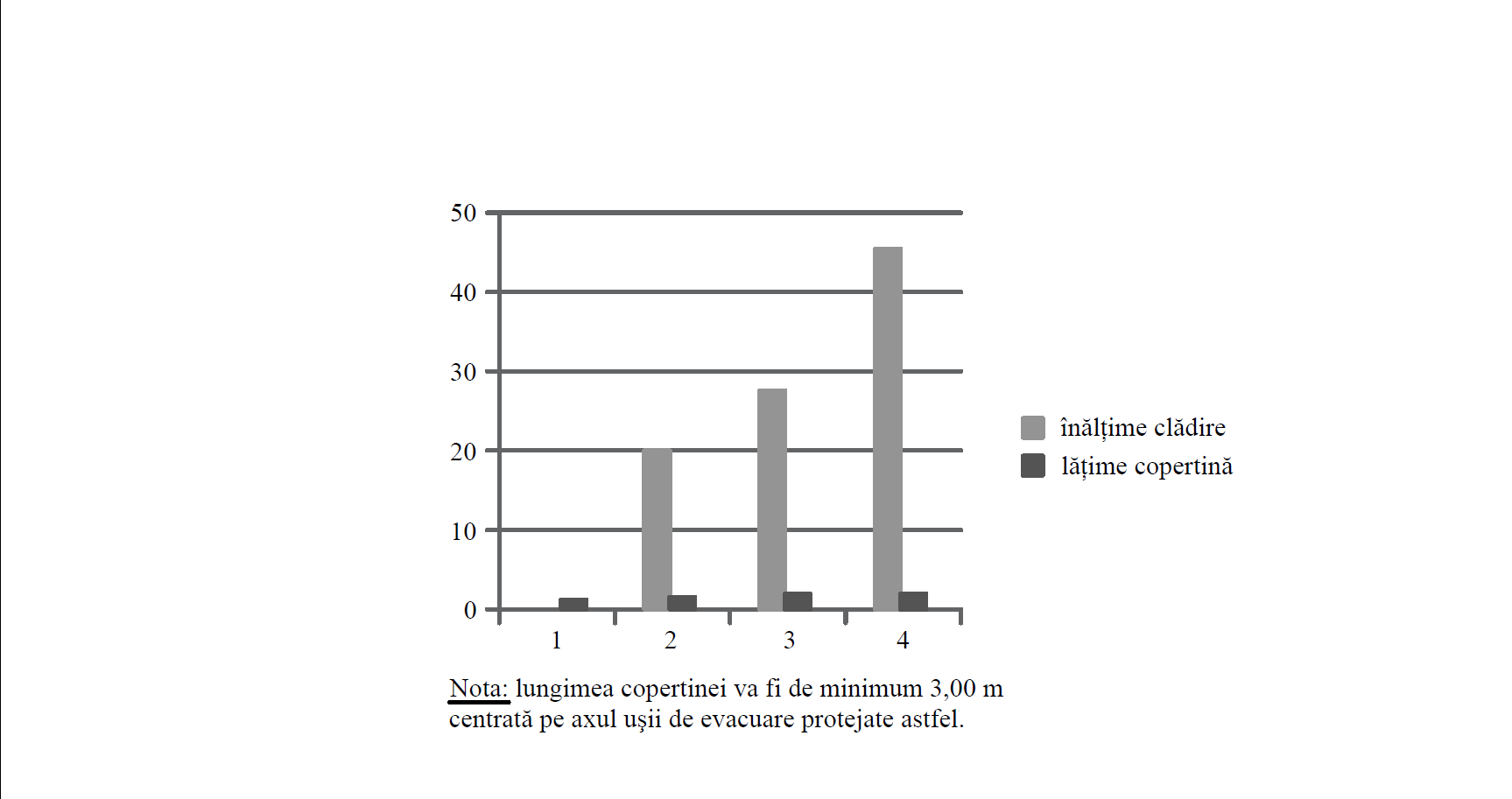 Nota: lungimea copertinei, la baza mare, va fi mai mare sau egală cu 3,50m centrată pe axul uşii de evacuare protejate astfel, respectiv la baza mică va fi mai mare decât lățimea corespunzătoare numărului de fluxuri .Figura 55 - Grafic înălțime clădire/ lățime copertină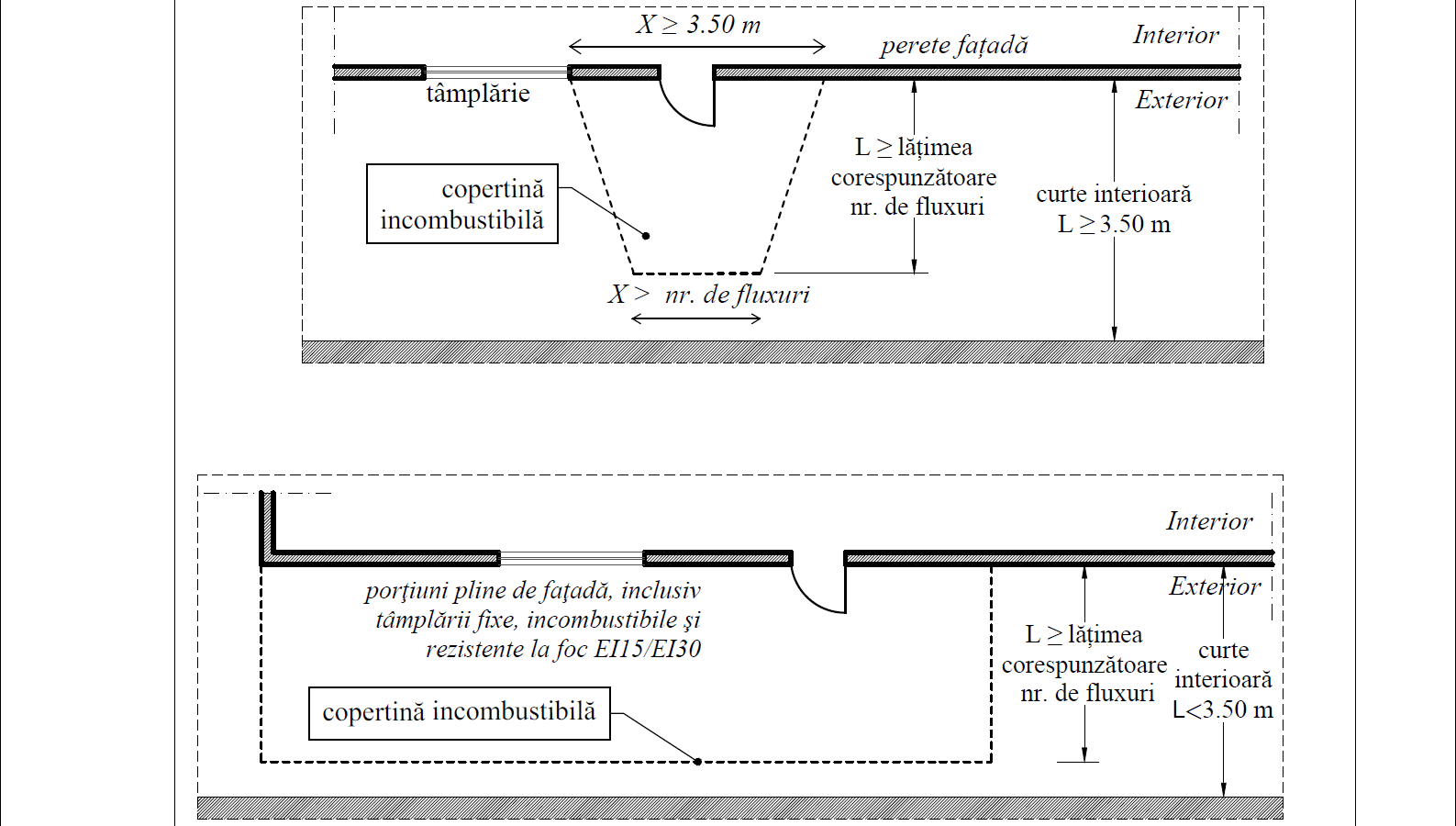 Figura 56 - Proximitatea uşii de acces şi evacuare cu copertină centrată pe axul uşii de evacuare (X – lungime copertină si L – lățime copertină)- Pentru faţadele al căror trotuar pietonal este mai mic decât lăţimea copertinei, se va utiliza lăţimea trotuarului, situație în care lungimea bazei mici a copertinei va fi egală cu lungimea bazei mari.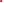 (4) Protejarea utilizatorilor în situația curților interioare mai înguste de 3,50 m, se realizeaza astfel: în situația în care ușa de acces și evacuare finală principala sau secundara se face printr-o curte îngustă, mai mică de 3,5 m, care poate fi afectată de incendiul din clădirea în curs de evacuare atunci trebuie asigurate măsuri pasive sau active: porţiuni pline de faţadă, incombustibile şi rezistente la foc EI 15 pentru funcţiuni administrative, cultură, cult şi învăţământ, respectiv EI 30 pentru funcţiuni tip sănătate, turism, săli aglomerate, clădiri înalte și foarte înalte (Figura 57). Înălţimea minimă pentru faţadele astfel tratate este de 3,00 m măsurată de la cota terenului la care se face evacuarea.- Măsurile active de tip instalaţii automate de stingere cu sprinklere deschise pot înlocui porţiunile pline protejate conform celor de mai sus dacă asigură un timp de funcţionare egal cu al elementului inlocuit, 15 minute sau 30 de minute.Figura 57 - Proximitatea uşii de acces şi evacuare cu copertinăArt. 2.5.5.7 Ușile rezistente la foc împreună cu sistemele de autoînchidere (C) trebuie să-și mentină în timp specificațiile, pe baza unui program de control periodic şi de întreţinere conform furnizorului.2.5.6. Scări2.5.6.1. Dispoziţii generaleArt. 2.5.6.1.1.	(1) Scările care asigură evacuarea a cel mult două niveluri succesive supraterane ale construcţiei pot fi deschise (neînchise în case de scări), în toate situaţiile în care este admisă asigurarea unei singure căi de evacuare a utilizatorilor..(2) Atunci când este obligatorie asigurarea a minimum două căi de evacuare, scările deschise pot fi prevăzute numai dacă se asigură şi scări închise, care să constituie a doua cale de evacuare a utilizatorilor.(3) Este interzis să se prevadă una sau două trepte izolate pe circulațiile de evacuare spre ușile scărilor, ale încăperilor tampon, degajamentelor protejate, tunelurilor, etc. sau iesiri în exterior sau pe accesul spre acestea. În acest caz va fi prevăzută o rampă conformă cu cerințele normate care va prelua panta.Art. 2.5.6.1.2. (1) Scările interioare de evacuare a utilizatorilor clădirilor se recomandă să fie iluminate natural, iar atunci când nu este posibil tehnic se prevăd cu iluminat artificial, realizat corespunzător prevederilor reglementărilor tehnice de specialitate.(2) Casele de scări care nu sunt luminate şi ventilate natural prin ferestre cu ochiuri mobile dispuse pe fiecare nivel prin care se evacuează fumul şi gazele fierbinţi direct in exterior, se prevad în mod obligatoriu cu sisteme de evacuare a fumului şi a gazelor fierbinţi sau cu sisteme cu presiune diferențială SPD. Casele de scări luminate şi ventilate natural prin ferestre cu ochiuri mobile dispuse pe fiecare nivel se prevad cu evacuare a fumului și a gazelor fierbinti prin ochiurile mobile amplasate în treimea superioară a pereților exteriori de la ultimul nivel al casei de scară (și admisie de aer conform prevederi normate) cu acționare manuală de la fiecare nivel, de la accesul principal și de la încăperea Serviciului Privat de Pompieri, după caz și cu acționare automată dacă construcția este prevăzută cu instalație de detectare, semnalizare și alarmare incendii.	Art. 2.5.6.1.3. (1) Scările de evacuare se proiectează și se realizează astfel încât să asigure evacuarea utilizatorilor de la ultimul nivel suprateran sau subteran al clădirii, până la nivelul ieşirii în exterior (la nivelul terenului ori al unor suprafeţe exterioare carosabile sau pe o terasă care îndeplinește condițiile normate, de pe care evacuarea poate fi continuată până la nivelul terenului). Utilizatorii caselor de scări de evacuare închise trebuie să poată ajunge, fără a le mai părăsi, direct sau prin intermediul unui hol sau coridor realizat corespunzător prevederilor privind performanțele specifice destinaţiei și tipului de clădire, până la nivelul ieşirii în exterior.(2) Fac excepţie scările din interiorul apartamentelor de locuit şi scările întrerupte la care evacuarea din punctul de întrerupere pâna la nivelul terenului poate fi continuată în siguranţă prin terase sau prin alte case de scări sau holuri cu acces direct în exterior. Legătura directă între două scări interioare întrerupte, trebuie să se realizeze printr-un palier comun.(3) Atunci când este obligatorie asigurarea a minimum două căi de evacuare, accesul utilizatorilor la cel puţin două scări de evacuare trebuie să fie posibil fără a trece prin casa vreuneia din ele, iar atunci când este admis ca o scară să fie deschisă, a doua scară va fi obligatoriu închisă.(4) Holurile în care debuşează liber scări de evacuare, pot fi asimilate cu casele de scări închise, dacă sunt destinate numai pentru circulaţie sau aşteptare, sunt separate faţă de restul construcţiei la fel ca scara de evacuare şi îndeplinesc condiţiile prevăzute pentru ușile de circulaţie şi evacuare ale scării. Ușile camerelor adiacente holului se prevăd cu dispozitive de autoînchidere (C).Art. 2.5.6.1.4. (1) Ieşirea din casele scărilor de evacuare la nivelul terenului sau al unor suprafeţe exterioare carosabile, se asigură obligatoriu:direct în exterior;prin hol sau vestibul cu lungime normată de evacuare pentru fiecare tip și/ sau funcțiune de clădire și protejat conform condiții normate, în condițiile în care raportul între lățimea și lungimea acestuia nu depășește 1/2;prin coridor cu lungime normată de evacuare într-o direcție (coridor înfundat) pentru fiecare tip și/ sau funcțiune de clădire și protejat conform condiții normate, în condițiile în care este singura cale de evacuare din casa de scări, până la ieşirea directă în exterior;prin degajament protejat (coridor, tunel de evacuare) cu lungimea de maximum 200 m, prevăzut cu suprapresiune şi alcătuit din elemente care au rezistenţe la foc corespunzătoare densităţii sarcinii termice (q) din încăperile adiacente şi/sau alcătuit conform condiţiilor minime pe care trebuie să le îndeplinească pereţii şi planşeele de separare a coridoarelor din clădiri, fără a fi însă mai mici de EI/REI 120 pentru pereţi şi REI normat pentru planșee în funcție de nivelul de stabilitate la incendiu (dar minimum REI 60, pentru planşee). Atunci când elementele care au rezistenţe la foc se regăsesc în destinaţiile specifice detaliate în normativ, alcătuirea degajamentului protejat va îndeplini condiţiile de performanţă cele mai severe prevăzute în normativ pentru respectivele funcţiuni. Golurile de circulaţie funcţională și de evacuare din pereţii degajamentului, se protejează cu uşi rezistente la foc și etanșe la fum minimum EI2 90-C5S200spre încăperile cu densitatea sarcinii termice (q) mai mare de 840 MJ/m², cu uşi rezistente la foc și etanșe la fum minimum EI2 60-C5S200 spre încăperile cu densitatea sarcinii termice (q) mai mare de 420 MJ/m² şi cu uși rezistente la foc și etanșe la fum EI230-C5Sa spre încăperile cu densitatea sarcinii termice (q) mai mică de 420 MJ/m². Atunci când elementele de separare a golurilor de circulaţie funcţională și de evacuare din pereţii degajamentului, se regăsesc în destinaţiile specifice detaliate în normativ, se asigură cele mai severe măsuri de protecţie normate.(2) Atunci când sunt obligatorii minimum două căi de evacuare a utilizatorilor construcţiei, se asigură ieşiri distincte, separate, ale acestora spre exterior. 	Art. 2.5.6.1.5. (1) Înclinarea rampelor scărilor de evacuare, suprafaţa şi forma treptelor și a podestelor, trebuie să permită circulaţia uşoară și sigură a utilizatorilor, potrivit prevederilor reglementărilor tehnice aplicabile.(2) Scările în spirală sunt considerate căi de evacuare numai pentru o singură unitate de trecere (flux) de evacuare a utilizatorilor, atunci când îndeplinesc condiţiile de alcătuire și dimensionare prevăzute în normativ şi reglementările tehnice specifice scărilor. (3)Scările cu rampe curbe (elicoidale) sunt considerate căi de evacuare a utilizatorilor numai în porţiunile de rampe în care lăţimea minimă a treptei este de 18 cm şi lăţimea maximă este de 40cm , pentru o unitate de trecere (flux) sau mai multe unități de trecere (fluxuri) de evacuare a utilizatorilor (Figura 58), atunci când îndeplinesc condiţiile de alcătuire și dimensionare prevăzute în reglementările tehnice specifice scărilor (linia pasului, etc.), iar raza interioară de curbură este cel puțin de două ori cât lățimea scării.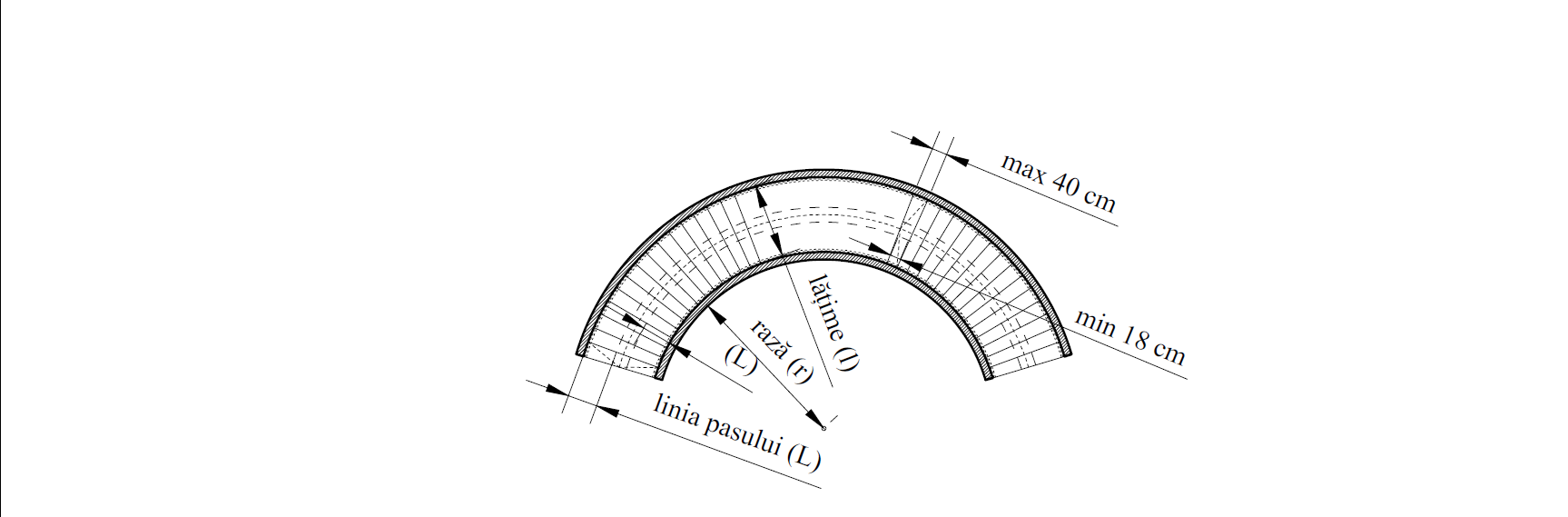 Figura 58 - Scări cu rampe curbe (elicoidale) care sunt considerate căi de evacuare pentru mai multe unități de trecere (fluxuri)(4) Scările cu trepte balansate pot fi considerate căi de evacuare numai pentru o unitate de trecere (flux) de evacuare a utilizatorilor, atunci când îndeplinesc condiţiile de alcătuire prevăzute în normativ și dimensionare prevăzute în reglementările tehnice specifice scărilor.	Art. 2.5.6.1.6. (1) Scările de evacuare din construcţii pot fi înlocuite cu planuri înclinate de evacuare, dacă acestea îndeplinesc prevederile din normativ și din reglementările tehnice referitoare la scări (dispunere, închidere, rezistenţă la foc, dimensionare etc.).(2) Planurile înclinate de evacuare pot avea pante de maximum 10% atunci când sunt în interiorul construcţiei şi de maximum 8% în exteriorul acesteia, fiind prevăzute cu strat de uzură rugos, care să împiedice alunecarea utilizatorilor. În construcțiile în care sunt prezenti copii de varsta preșcolară și persoane cu disabilitati se respectă prevederile normelor specifice.Art. 2.5.6.1.7. (1) Planurile inclinate rulante deschise pot fi prevăzute în construcţii, dacă sunt asigurate și scări fixe de evacuare a utilizatorilor, alcătuite şi realizate conform prevederilor normativului.(2) Planurile inclinate rulante deschise utilizate în construcţii trebuie:a)  să asigure împiedicarea propagării uşoare a fumului şi focului de la un nivel la altul al construcţiei, prin dispunerea pe conturul golului din planşeu a unor ecrane continue rezistente la foc minimum DH 60 pentru nivelul I şi II de stabilitate la incendiu și minimum DH 30 pentru celelalte niveluri de stabilitate la incendiu, cu înălţimea de minimum 50 cm (sub planşeu) și cu sprinklere, pe toată lungimea ecranelor, cu timpul normat de funcţionare al instalaţiei de minimum 60 minute;	b)  să fie executate din materiale A1 sau A2 - s1,d0, cu excepţia balustradelor şi roţilor de antrenarec)  în conditiile în care nu se pot executa conform lit.b) și să fie prevazute cu sisteme, locale, automate de stingere a incendiului cu apă pulverizată conform normativului de profil; d)  să fie alimentate cu energie electica din doua surse independente, una de bază și una de rezervă; e) să fie indicată cea mai apropiată cale de evacuare a utilizatorilor la fiecare nivel al construcţiei;(3) Planurile inclinate rulante deschise, care îndeplinesc condiţiile menţionate la alin.(2), se consideră că asigură o singură unitate de trecere (flux) de evacuare, indiferent de lăţimea și de numărul acestora.	Art. 2.5.6.1.8. (1) În construcţiile supraterane etajate, ridicarea furtunurilor de intervenţie în caz de incendiu până la locul în care urmează a fi utilizate, se poate efectua prin ferestrele directe spre exterior ale caselor de scări, dacă sub aceste ferestre nu sunt prevăzute copertine sau elemente constructive proeminente care să împiedice ridicarea furtunurilor.(2) Atunci când casele de scări nu au ferestre directe spre exterior sau ferestrele prevăzute nu sunt accesibile în caz de intervenţie pentru stingerea incendiului ori sunt prevazute cu copertine /alte elemente de constructie care impiedica accesul echipei de interventie, în casele de scări se prevăd goluri între rampele scării de cel puţin 20 cm, situate pe aceeaşi verticală sau în casele de scări se prevăd coloane uscate destinate alimentării cu apă în caz de incendiu.(3) Coloanele uscate destinate alimentării cu apă în caz de incendiu se realizeaza potrivit prevederilor reglementărilor tehnice aplicabile. 2.5.6.2. Scări interioare închiseArt. 2.5.6.2.1. Pereţii de separare faţă de restul clădirii a scărilor de evacuare  a utilizatorilor vor indeplini condiţiile minime de reacţie la foc şi de rezistenţă la foc prevăzute în normativ. În construcţii înalte, foarte înalte sau cu săli aglomerate se vor respecta şi condiţiile specifice acestora. Pereţii de separare a scărilor de evacuare faţă de încăperi cu riscuri de incendiu şi/sau explozie volumetrică, vor îndeplini şi condiţiile specifice respectivelor riscuri.Art. 2.5.6.2.2. (1) În pereţii interiori ai caselor de scări închise utilizate pentru evacuare se pot practica numai goluri funcţionale de circulaţie și acces/evacuare de la nivelurile construcţiei. În casele de scări nu sunt admise capace sau uşi de vizitare a ghenelor pentru instalaţii, cu excepția clădirilor de locuit cu regim normal de înalțime, atunci când nu există circulații comune orizontale (holuri și/sau coridoare), independente de casa scării. Accesul din casele de scări închise la tuburile colectoare pentru deşeuri sau alte materiale se face obligatoriu prin încăpere tampon protejată  conform Art. 2.4.15.2. (2) La construcţiile civile cu înălţimi obişnuite, în pereţii interiori ai caselor de scări închise se pot prevedea goluri pentru iluminare naturală indirectă, goluri protejate cu elemente fixe rezistente la foc minimum EW 30 și dispuse numai spre încăperi cu densitatea sarcinii termice (q), sub 105 MJ/m2. La clădirile cu nivelul de stabilitate la incendiu I golurile pentru iluminare naturală indirectă dinspre coridoarespre casele de scări trebuie protejate cu elemente fixe rezistente la foc minimum EW 60, laclădirile cu nivelul de stabilitate la incendiu II  trebuie protejate cu elemente fixe rezistente la foc minimum EW 45, iar la clădirie cu niveluri de stabilitate a incendiu  III și IV, cu elemente fixe rezistente la foc minimum EW 30. Golurile pentru iluminare naturală indirectă dinspre încăperi cu densitatea sarcinii termice (q), mai mică de 420MJ/m2 (cu exceptia coridoarelor) spre casele de scări trebuie protejate cu elemente fixe rezistente la foc de minimum aceeași performanță (EI în loc de EW).(3) La clădirile de producție si depozitare cu nivelul de stabilitate la incendiu I golurile pentru iluminare naturală indirectă dinspre coridoare/holuri spre casele de scări trebuie protejate cu elemente fixe rezistente la foc minimum EW 60, la clădirile  cu nivelul de stabilitate la incendiu II  trebuie protejate cu elemente fixe rezistente la foc minimum EW 45, iar la clădirie cu niveluri de stabilitate a incendiu  III și IV, cu elemente fixe rezistente la foc minimum EW 30. La clădirile de producție si depozitare cu nivelul de stabilitate la incendiu I, golurile pentru iluminare naturală indirectă dinspre încăperi cu densitatea sarcinii termice (q), mai mică de 420MJ/m2, cu exceptia coridoarelor/holurilor spre casele de scări trebuie protejate cu elemente fixe rezistente la foc minimum EI 60, la clădirile  cu nivelul de stabilitate la incendiu II  trebuie protejate cu elemente fixe rezistente la foc minimum EI 45, iar la clădirie cu niveluri de stabilitate a incendiu  III și IV, cu elemente fixe rezistente la foc minimum EI 30.(4) În casele de scări închise de evacuare a utilizatorilor este admisă amplasarea (liberă sau închisă), numai a ascensoarelor pentru persoane.	Art. 2.5.6.2.3. (1) Rampele scărilor închise de evacuare ale nivelurilor supraterane se separă de rampele subterane. (2) Rampele subterane ale scărilor închise interioare dispuse în continuarea rampelor supraterane, se separă de rampele aferente nivelurilor supraterane prin pereţi rezistenţi la foc minimum EI/REI 120 şi planşee rezistente la foc REI 60. Comunicarea funcţională dintre rampele scărilor subterane şi rampele scărilor supraterane ale clădirii este admisă numai printr-o uşă rezistentă la foc și etanșă la fum EI2 90-C5S200, dispusă la cota parterului sau a palierului intermediar dintre subsol şi parter, cu deschidere în sensul de evacuare.(3) Fac excepţie rampele scărilor închise de evacuare ale nivelurilor supraterane continuate liber în subsolul construcţiilor, atunci când asigură accesul la încăperi şi spaţii cu aceleaşi funcţiuni sau activităţile din subsol sunt legate funcţional de cele supraterane. Încăperile sau spaţiile din subsol la care continuă liber rampele supraterane, se separă de alte destinaţii prin pereţi de compartimentare rezistenţi la foc minimum EI/REI 180 iar golurile de comunicare se protejază cu uşi rezistente la foc și etanșe la fum minimum EI2 90-C5S200.(4) Atunci când nu există comunicare între rampele subterane şi cele supraterane, golul de ieşire în holul de la parter al rampei subterane se protejază cu uşă rezistentă la foc și etanșă la fum minimum EI2 60-C5S200.Art. 2.5.6.2.4. În casele scărilor de evacuare nu este admisă prevederea sau amenajarea spaţiilor de lucru, de depozitare ori pentru alte destinaţii, precum şi montarea conductelor de gaze naturale pentru utilizări tehnologice, a conductelor pentru lichide combustibile sau a tuburilor colectoare de deşeuri sau a altor materiale. 	Art. 2.5.6.2.5. Holul, vestibulul sau coridorul în care debuşează liber scări de evacuare pot fi asimilate cu casele de scări închise, dacă sunt destinate numai pentru circulaţie sau aşteptare. Acestea trebuie să fie separate faţă de restul clădirii prin pereţi și planşee cu rezistenţa la foc în conformitate cu prevederile normativului pentru casele de scări închise. Ușile încăperilor adiacente trebuie să aibă performanţa la foc cel puţin egală cu acea a ușilor aferente caselor de scări închise. Holurile pot comunica liber cu garderobe supravegheate, încăperi de recepţie pentru public și spaţii funcţionale necesare (comerţ, alimentaţie, întruniri etc.).	Art. 2.5.6.2.6. Construcţiile de învăţământ vor avea scările de evacuare închise în case de scări, indiferent de numărul nivelurilor construcţiei (supraterane sau subterane).2.5.6.3. Scări interioare deschise	Art. 2.5.6.3.1. (1) Scările interioare monumentale ale construcţiilor pot fi deschise (neînchise în case de scări), dacă sunt prevăzute şi scări închise care asigură evacuarea utilizatorilor.(2) Scările deschise amplasate în volumul atriumului cu înălţimea de maximum patru niveluri ale construcţiei constituie o cale de evacuare a utilizatorilor în caz de incendiu pentru o unitate de trecere (flux) de evacuare, chiar dacă lăţimea rampelor asigură mai multe unităţi de trecere (fluxuri) și indiferent de numarul scărilor deschise.(3) Scările interioare deschise se realizează din materiale clasa de reacţie la foc A1 sau A2-s1d0. Ca excepţie, scările interioare deschise ale locuinţelor individuale care asigură evacuarea utilizatorilor etajului sau ai mansardelor, precum și scările din interiorul apartamentelor duplex sau triplex (indiferent de tipul clădirii de locuit), pot fi realizate din materiale clasa de reacţie la foc C sau D.	Art. 2.5.6.3.2. În situaţiile în care sunt admise scări interioare de evacuare deschise, acestea pot avea asigurată ieşirea utilizatorilor în exterior prin spaţiile în care sunt dispuse.	Art. 2.5.6.3.3. (1) Scările rulante deschise pot fi prevăzute în construcţii, dacă sunt asigurate și scări fixe de evacuare a utilizatorilor, alcătuite şi realizate conform prevederilor normativului.(2) Scările rulante deschise utilizate în construcţii trebuie:a)  să asigure împiedicarea propagării uşoare a fumului şi focului de la un nivel la altul al construcţiei, prin dispunerea pe conturul golului din planşeu a unor ecrane continue rezistente la foc minimum DH 60 pentru nivelul I şi II de stabilitate la incendiu și minimum DH 30 pentru celelalte niveluri de stabilitate la incendiu, cu înălţimea de minimum 50 cm (sub planşeu) și cu sprinklere, pe toată lungimea ecranelor, cu timpul normat de funcţionare al instalaţiei de minimum 60 minute;	b) să poată fi oprite automat și manual de la fiecare nivel prin comandă uşor accesibilă;c) să aiba indicată cea mai apropiată cale de evacuare a utilizatorilor la fiecare nivel al construcţiei;d)  să asigure lăţimea treptelor de minimum 25cm.(3) Scările rulante deschise, care îndeplinesc condiţiile menţionate la alin.(2), se consideră că asigură o singură unitate de trecere (flux) de evacuare, indiferent de lăţimea rampei acestora și indiferent de numarul lor.Art. 2.5.6.3.4. (1) Indiferent de numărul lor, scările interioare deschise, inclusiv cele monumentale se consideră a fi toate împreună o singură cale de evacuare, o a doua cale de evacuare trebuind să fie printr-o o scară închisă, sau o scară de evacuare exterioară.(2) Pentru împiedicarea propagării uşoare a fumului şi focului de la un nivel la altul al construcţiei, scările interioare deschise se prevad pe conturul golului din planşeu cu ecrane continue rezistente la foc minimum DH 60 pentru nivelul I şi II de stabilitate la incendiu și minimum DH 30 pentru celelalte niveluri de stabilitate la incendiu, cu înălţimea de minimum 50 cm (sub planşeu) și sprinklere, pe toată lungimea ecranelor, cu timpul normat de funcţionare al instalaţiei de minimum 60 minute, în condițiile în care clădirea este echipată cu acest tip de instalație de stingere.	(3) Scările interioare deschise trebuie să aiba indicată cea mai apropiată cale de evacuare a utilizatorilor la fiecare nivel al construcţiei ;(4) Scările interioare deschise inclusiv cele monumentale, servesc la evacuarea a cel mult două niveluri succesive supraterane dispuse deasupra nivelului prin care se realizeaza evacuarea in exteriorul clădirii.2.5.6.4. Scări exterioare  deschise		Art. 2.5.6.4.1. (1) Scările exterioare deschise pot înlocui scările interioare de evacuare necesare sau pot constitui o continuare a acestora, dacă sunt executate din materiale clasa de reacţie la foc A1 sau A2-s1,d0, rezistente la foc minimum R 15 (R 30la clădiri înalte și/ sau foarte înalte și R60la clădirifoarte înalte cu înălțimea ≥ 125 m), respectă prevederile referitoare la dimensioarea scărilor de evacuare și sunt protejate de fumul şi radiaţiile termice ale incendiilor din construcţie şi vecinătăţi.(2) Scările de evacuare exterioare deschise pot fi amplasate la distanţă de minimum 3m faţă de goluri sau vitrări ale pereţilor construcţiei și se pot alipi de porţiuni pline ale pereţilor clădirii, pe cel mult trei laturi. (3) Scările exterioare de evacuare deschise trebuie să fie astfel amplasate sau protejate încât circulaţia utilizatorilor să nu poată fi blocată datorită avarierii unor conducte prin care se vehiculează aburi, lichide sau gaze combustibile, acizi ori substanţe toxice etc., situate la mai puţin de 3 m de gabaritul scării.(4) Pentru clădirile cu înălțimi peste 28 m scările exterioare deschise vor fi prevăzute cu protecții permeabile deschise (grilaje, plase, lamele sau altele similare), continue, pe toată înălțimea liberă a scării.(5) Se consideră satisfăcătoare protejarea scărilor de evacuare exterioare în caz de incendiu, prin amplasarea lor în dreptul unor porţiuni pline de pereţi rezistenţi la foc minimum EW 15 atunci cand scările de evacuare exterioare sunt distantate la mai mult de 1 m de peretii exteriori ai constructiei (dar la mai puțin de 3 m față de aceștia), minimum EI 15 atunci cand scările de evacuare exterioare sunt distantate la mai puțin de 1 m de peretii exteriori ai constructiei care depăşesc cu cel puţin 3m gabaritul scării, sau prin ecranarea scării exterioare deschise cu elemente rezistente la foc minimum EW15/ EI15 (in concordanta cu specificatia anterioara) faţă de golurile din pereţii construcţiei şi conductele menţionate la alin. (3). Pentru clădiri / compartimente de incendiu înalte și/ sau foarte înalte ecranarea scării exterioare deschise se realizează cu elemente rezistente la foc minimum EW30/ EI30 (in concordanta cu specificatia anterioara) iar pentru cele foarte înalte cu înălțimea ≥ 125 m ecranarea scării exterioare deschise se realizează cu elemente rezistente la foc minimum EW60/ EI60 (in concordanta cu specificatia anterioara).(6) Golurile de acces la scările de evacuare exterioare deschise se protejează cu uşi rezistente la foc și etanșe la fum minimum EI215-C5Sa (minimum EI230-C5Sa  la clădiriînalte și/ sau foarte înalte și minimum EI260-C5Sa  la clădirifoarte înalte cu înălțimea ≥ 125 m, cu excepţia uşilor de la ultimul nivel al clădirii. 	Art. 2.5.6.4.2. Construcţiile supraterane independente etajate ale grădiniţelor, se prevăd obligatoriu cu scară exterioară de evacuare dimensionată corespunzător numărului de utilizatori și tipului de utilizatori, indiferent de numărul scărilor interioare prevăzute.2.5.7. Terase circulabile, cursive, logii şi curţi interioare	Art. 2.5.7.1. (1) Terasele circulabile, cursivele şi logiile construcţiilor care constituie căi de evacuare a utilizatorilor în caz de incendiu, trebuie să asigure lăţimea de trecere rezultată din calcul, să fie rezistente la foc minimum REI 60 și protejate împotriva blocării circulaţiei prin căderea unor elemente aprinse ale clădirii.	(2) Terasele cu lăţime mai mică de 6m, cursivele şi logiile prevăzute pentru evacuarea utilizatorilor, trebuie să fie protejate împotriva efectelor incendiilor de la nivelurile inferioare ale construcţiei sau din vecinătăţi, cu parapete pline de cel puţin 1,20 m înălţime, rezistente la foc minimum  EI/REI 30.	(3) Pot fi utilizate pentru evacuarea utilizatorilor și porţiuni ale teraselor necirculabile care îndeplinesc condiţiile menţionate la alin.(1) şi alin. (2) şi au asigurate măsuri de marcare, organizare și protecţie a traseelor stabilite pentru evacuare.(4) Circulaţia utilizatorilor să nu poată fi blocată datorită avarierii unor conducte prin care se vehiculează aburi, lichide sau gaze combustibile, acizi ori substanţe toxice etc., situate la mai puţin de 3 m de gabaritul scării.(5) Se consideră satisfăcătoare protejarea circulațiilor  prevăzute pentru evacuarea utilizatorilor, prin amplasarea lor în dreptul unor porţiuni pline de pereţi rezistenţi la foc minimum EW 15 care depăşesc cu cel puţin 3 m gabaritul circulației sau prin ecranarea cu elemente rezistente la foc minimum EI 15/ EW 15 faţă de golurile din pereţii construcţiei şi conductele menţionate la alin. (4). (conform Figura 59).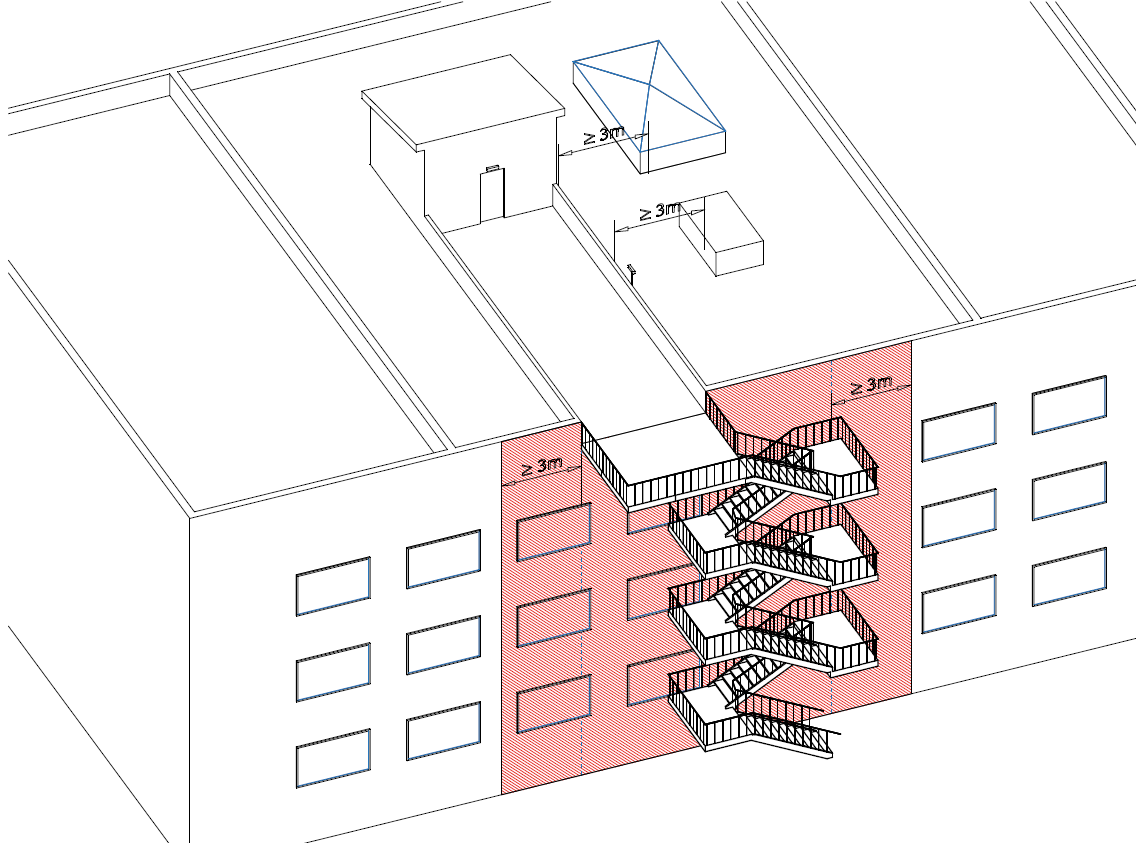 Figura 59 - Protejarea circulațiilor prevăzute pentru evacuarea utilizatorilor de pe terasă	Art. 2.5.7.2. Curţile interioare şi spaţiile libere dintre construcţii pot fi luate în considerare pentru evacuarea utilizatorilor în caz de incendiu, dacă au lăţimea suficientă pentru trecerea numărului de unităţi de trecere (fluxuri) de evacuare rezultate din calcul, dar nu mai puţin de 3 m lăţime.2.5.8. Dimensionarea căilor de evacuare		Art. 2.5.8.1. Calculul căilor de evacuare (pentru mai mult de 5 persoane) constă în determinarea gabaritelor necesare și respectarea lungimii normate a traseelor, astfel încât să se asigure evacuarea rapidă din construcţie, pe distanța normată.	Art. 2.5.8.2. (1) Evacuarea utilizatorilor clădirilor se consideră că se face ordonat, în unităţi de trecere (fluxuri) de evacuare, care se deplasează pe căile de circulaţie şi evacuare spre exterior.(2) Determinarea unităţilor de trecere (fluxurilor) de evacuare, se realizează prin calcul. 	Art. 2.5.8.3. Numărul de fluxuri ce trebuie asigurat pentru evacuarea persoanelor și gabaritele necesare trecerii fluxurilor de evacuare se calculează conform prevederilor normativului.	Art. 2.5.8.4. (1) La stabilirea numărului de unităţi de trecere (fluxuri) de evacuare ce trebuie asigurate pentru evacuarea utilizatorilor construcţiilor pe scări, se au în vedere următoarele:lăţimea rampelor scărilor de evacuare este determinată de nivelul construcţiei din care provine cel mai mare număr de unităţi de trecere (fluxuri) de evacuare, cu excepţia cazurilor în care utilizatorii aflaţi la diferite niveluri pot observa simultan incendiul (supante, galerii deschise, atriumuri și goluri din planșee) și se pot deplasa simultan spre scări, caz în care lăţimea rampelor se determină după numărul de fluxuri ce provin din nivelul cel mai aglomerat, la care se adaugă pentru fiecare din celelalte niveluri care se evacuează prin scară, lăţimea necesară pentru evacuarea a 25% din utilizatorii aflaţi la nivelul respectiv;b) dacă deasupra nivelului care determină lăţimea rampelor scării se află niveluri ale construcţiei cu un număr mai mic de utilizatori (mansardă, nivel retras etc.), porţiunea de scară aferentă poate avea lăţimea mai mică, dimensionându-se potrivit lit. a);c) fiecare podest al scărilor de evacuare trebuie să aibe lăţimea egală cel puțin cu a celei mai late rampe pe care o intersectează;d) la scările cu rampe ramificate, determinarea lăţimii se face pentru rampa principală iar lăţimea fiecărei rampe ramificate trebuie să fie cel puţin 60% din lăţimea rampei principale iar lăţimea podestului scărilor cu rampe ramificate trebuie sa fie minimum lăţimea celei mai late rampe ramificate; fiecare podest al scărilor de evacuare trebuie să aibe lăţimea egală cu a celei mai late rampe pe care o intersectează.(2) În cazul în care atriumurile precum și golurile din planșee sunt amplasate în clădiri prevăzute cu instalații automate de sprinklere, lăţimea rampelor scărilor de evacuare este determinată de nivelul construcţiei din care provine cel mai mare număr de unităţi de trecere (fluxuri) de evacuare.	Art. 2.5.8.5. Atunci când căile interioare de evacuare ale utilizatorilor nivelurilor supraterane și subterane ale construcţiei au asigurată ieşirea în exterior prin acelaşi spaţiu (hol, vestibul, coridor etc.), lăţimea uşilor de evacuare în exterior trebuie să asigure trecerea numărului total de utilizatori determinat prin însumarea:a) numărului de utilizatori care vin prin scările interioare de la nivelul cel mai aglomerat al construcţiei, determinat corespunzator Art. 2.5.8.4;b)60% din numărul de utilizatori aflat la nivelul la care se asigură evacuarea construcţiei în exterior;c) 60% din numărul de utilizatori care vin prin scările interioare de la nivelurile situate sub / deasupra cel/celui de evacuare în exterior.2.5.9. Număr de utilizatori	Art. 2.5.9.1. Determinarea numărului de utilizatori pentru care se asigură condiţiile de evacuare în caz de incendiu din încăperi, niveluri ale construcţiei şi din clădire/compartiment de incendiu, are în vedere gradul de ocupare și capacităţile maxime simultane de utilizatori, luate în calcul în funcţie de destinaţie. Capacităţile maxime simultane de utilizatori se precizează în documentaţiile tehnice de proiectare, precum și în documentaţiile de securitate în caz de incendiu (de evacuare a utilizatorilor și de intervenţie în caz de incendiu). 	Art. 2.5.9.2.(1) Numărul maxim simultan de persoane din clădiri se stabileşte pentru fiecare destinaţie astfel:Tabelul 23: Număr minim simultan de persoane din clădiri de locuitTabelul 24: Număr minim simultan de persoane din clădiri administrative - administraţii centrale sau locale, financiar-bancare, sindicate, partide, birouriNotă: Numarul de persoane poate fi determinat și prin mobilarea propusă,, dar valorile din tabel sunt minimale și obligatorii.Tabelul 25: Număr minim simultan de persoane din clădiri pentru comerţ - magazine, centre şi complexe comerciale, galerii comerciale, hipermarketuri sau supermarketuri cu aria desfăşurată de maximum 1500 m²Tabelul 26: Număr minim simultan de persoane din clădiri pentru comerţ - Magazine, centre şi complexe comerciale, galerii comerciale, hipermarketuri sau supermarketuri cu aria desfăşurată mai mare sau egală cu 1500 m²Notă:Alternativ celor stipulate la nr. crt. 1, 2 sau 3 pentru magazine, centre şi complexe comerciale, galerii comerciale, hipermarketuri, supermarketuri şi mall-uri, Cash & Carry sau DIY (de bricolaj), se poate considera că aria care îi revine unei persoane este de 4 m2 din aria accesibilă cumpărătorilor.Tabelul 27: Număr minim simultan de persoane din clădiri pentru comerţ - alimentaţie publicăNotă: Numarul de persoane poate fi determinat și prin mobilarea propusă, dar valorile din tabel sunt minimale și obligatorii.Tabelul 28: Număr minim simultan de persoane din clădiri pentru comerţ - alte spaţii pentru comerţTabelul 29: Număr minim simultan de persoane din clădiri pentru sănătate Tabelul 30: Număr minim simultan de persoane din clădiri pentru culturăNotă:Numarul de persoane poate fi determinat și prin mobilarea propusă, dar valorile din tabel sunt minimale și obligatorii.Tabelul 31: Număr minim simultan de persoane din clădiri pentru învăţământNotă:Pentru salile de sport prevazute cu gradene se va lua în considerare doar suprafata din afara zonei de joc. Numarul de persoane determinat conform tabelului se cumula cu numarul de jucatori și de arbitri potrivit sportului practicat.Numarul de persoane poate fi determinat și prin mobilarea propusă, dar valorile din tabel sunt minimale și obligatorii.Tabelul 32: Număr minim simultan de persoane din clădiri pentru turismTabelul 33: Număr minim simultan de persoane din clădiri de cultTabelul 34: Număr minim simultan de persoane din clădiri de sportNote:Pentru sălile de sport se va lua în considerare suprafața din afara zonei de joc. Numărul de persoane determinat conform tabelului se va cumula cu numărul de jucători și de arbitri potrivit sportului practicat.Numărul de persoane poate fi determinat și prin mobilarea propusă, dar valorile din tabel sunt minimale și obligatorii.Tabelul 35: Număr minim simultan de persoane din construcţii civile supraterane cu înălţimi obişnuite, montane sau din Delta Dunării, amplasate izolatTabelul 36: Număr minim simultan de persoane din parcaje pentru autoturismeTabelul 37: Număr minim simultan de persoane din construcții şi amenajări în aer liber cu destinaţii civileTabelul 38: Număr maxim simultan de persoane din clădiri subteraneTabelul 39: Număr minim simultan de persoane din construcţii de producţie şi / sau depozitareTabelul 40: Număr minim simultan de persoane din încăperi specifice mai multor  funcţiuni / destinaţii de clădiri civile	(2) La construcţiile la care normativul nu conţine dispoziţii necesare determinării numărului maxim simultan de persoane, acesta se stabileşte de proiectant pe fiecare încăpere în parte.	(3) Numărul maxim simultan de persoane se precizează în documentaţia tehnică de proiectare pe fiecare încăpere, nivel, precum și pe întreaga clădire.2.5.10. Număr normat de utilizatori (Uf) pentru unităţile de trecere (fluxurile) de evacuare	Art. 2.5.10.1. Numărul normat de utilizatori pe unităţile de trecere (fluxurile) de evacuare (Uf) din construcţiile cu înălţimi obişnuite, sunt precizate în funcţie de destinaţia construcţiei sau a porţiunii de construcţie din care se evacuează utilizatorii, conform prevederilor normate.2.5.11. Unităţi de trecere (fluxuri) de evacuare	Art. 2.5.11.1. (1) Lăţimea liberă normată pentru unităţile de trecere (fluxuri) de evacuare este (conform Figura 60 și Figura 61):a) 80 cm pentru o unitate de trecere (flux) de evacuare;b) 1,10 m pentru două unităţi de trecere (fluxuri) de evacuare;c) 1,60 m pentru trei unităţi de trecere (fluxuri) de evacuare;d) 2,10 m pentru patru unităţi de trecere (fluxuri) de evacuare;e) 2,50 m pentru cinci unităţi de trecere (fluxuri) de evacuare.	(2) Lăţimile intermediare ale unităţilor de trecere rezultate din calcul, se consideră valabile pentru trecerea numărului inferior de unităţi de trecere (fluxuri) de evacuare.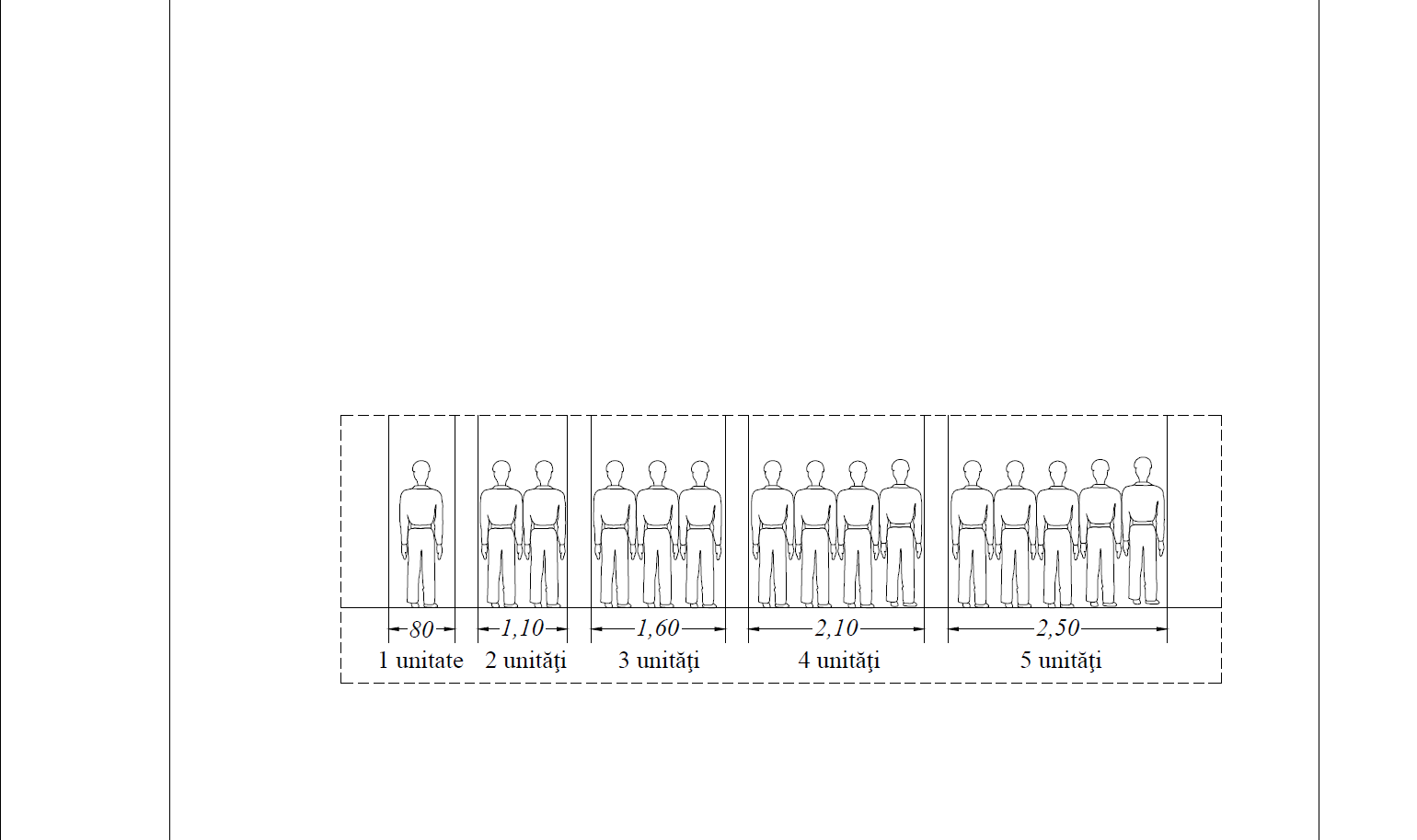 Figura 60 - Lăţimi normate ale unităţilor de trecere (fluxurilor) de evacuare și lățimi libere ale ușilor de evacuare corespunzător numărului de fluxuri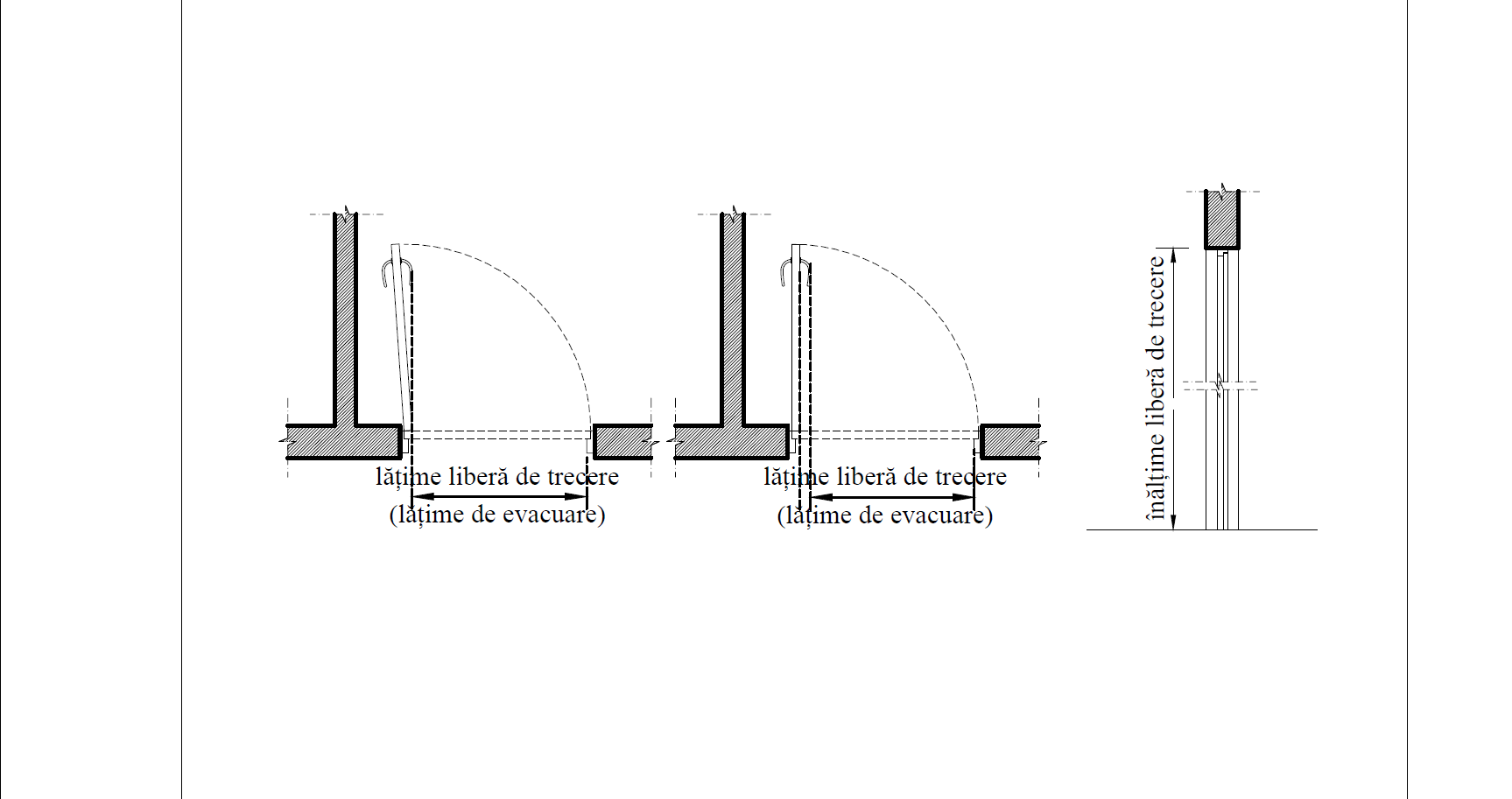 Figura 61 - Lățimi și înălțimi libere ale ușilor de evacuare2.5.12. Determinarea numărului unităţilor de trecere (fluxurilor) de evacuare		Art. 2.5.12.1. (1) La determinarea unităţilor de trecere (fluxurilor) de evacuare în caz de incendiu se are în vedere construcţia în ansamblu, asigurându-se îndeplinirea celor mai severe condiţii de evacuare atunci când căile de evacuare sunt comune mai multor funcţiuni distincte, iar în cazul în care se prevăd căi de evacuare proprii unei funcţiuni, se asigură condiţiile normate pentru funcţiunea respectivă.	(2) Numărul de unităţi de trecere (fluxuri) de evacuare ce trebuie asigurat pentru evacuarea utilizatorilor unei construcţii se determină cu relaţia UT = N : Uf,în care:UT = numărul unităţilor de trecere (fluxuri) de evacuare;N  = numărul utilizatorilor care trebuie să se evacueze;Uf = numărul normat de utilizatori pe unitatea de trecere (flux) de evacuare.	(3) Rezultatele se rotunjesc la numărul întreg imediat superior.	(4) Numărul de utilizatori (N) pentru care se calculează unităţile de trecere (fluxurile) de evacuare este constituit din capacitatea maximă simultană de utilizatori ai construcţiei, ai nivelurilor acesteia şi al încăperilor, conform prevederilor normativului.	(5) Numărul normat de utilizatori pe unitatea de trecere (flux) de evacuare (Uf) din clădiri cu înălţimi obişnuite, se determină conform prevederilor normate (în acord cu funcțiunile acestora sau tipurilor de clădire pentru clădiri civile precum și Art. 3.1.5.6. și Tabelul 51) şi conform Art. 6.1.5.15. și  Tabelul 115 pentru construcţii de producţie şi / sau depozitare).(6) Numărul normat de utilizatori pe unitatea de trecere (flux) de evacuare (Uf) din clădirile supraterane înalte, foarte înalte sau cu săli aglomerate, este cel stabilit în prevederile specifice acestora.Art. 2.5.12.2. (1) Indiferent de numărul de unități de trecere (fluxuri) de evacuare rezultate din calcul, ieşirile în exteriorul clădirii (uşile exterioare), nu se pot reduce.(2) La clădirile cu săli aglomerate precum și la cele a căror capacitate maximă simultană este mai mare de 3.500 de persoane, pentru diminuarea consecințelor efectului de panică, numărul fluxurilor de evacuare în exteriorul clădirii, ce trec prin uşile care constituie accese principale în clădire de către public sau vizitatori (persoane străine de construcție) se măresc prin înmulțire cu un coeficient de minimum 1,25.2.5.13. Determinarea numărului căilor de evacuare	Art. 2.5.13.1.	În construcţii, determinarea numărului căilor de evacuare se face în funcţie de necesarul determinat evacuării unităţilor de trecere (fluxurilor) de evacuare în caz de incendiu, ţinând cont de nivelul de stabilitate la incendiu, riscul de incendiu, tipul de construcţie și de destinaţia acesteia, coroborat cu prevederile Art. 2.5.3.1.2.5.14. Lungimea căii de evacuare	Art. 2.5.14.1. (1) Lungimea căii de evacuare a utilizatorilor construcţiilor (Figura 62), se determină pe traseul ce trebuie parcurs - în axul căilor de evacuare, de la punctul de plecare al utilizatorului până la cea mai apropiată uşă de evacuare (directă în exterior, de acces într-o scară de evacuare, încăpere tampon sau de acces într-un degajament protejat), ori prima treapta a scării deschise, ţinând seama de poziţia diferitelor echipamente sau obiecte cu amplasament fix sau mobilier şi care trebuie ocolite, astfel: Lungimea pe căile de evacuare se măsoară pe orizontală, în axul căilor de circulație și evacuare și în direcția cea mai scurtă (doar una dintre lungimile căii de evacuare trebuie să îndeplinească condițiile normate) atunci când evacuarea se face către două direcții distincte și independente (sub un unghi mai mare sau egal de 90°), de la locul cel mai îndepartat (de exemplu ușa unei încăperi prevăzută în coridorul de evacuare rezistent la foc conform condițiilor normate în condițiile în care în interiorul încăperii nu se depășește lungimea de coridor înfundat) pâna la ușa scării, a degajamentului protejat sau a  încaperii tampon protejată de acces la cea mai  apropiată scară de evacuare ori o la o ușă/ ieșire direct în exterior.Lungimea în interiorul încăperilor deschise (open space) se măsoară pe orizontală, în axul căilor de circulație și evacare și în direcția cea mai scurtă (doar una dintre lungimile căii de evacuare trebuie să îndeplinească condițiile normate) atunci când evacuarea se face către doua direcții distincte și independente (sub un unghi mai mare sau egal de 90°), de la locul cel mai îndepartat pâna la ușa scării, a degajamentului protejat sau a a încaperii tampon protejată de acces la cea mai apropiată scară de evacuare ori o la o ușă/ ieșire direct în exterior.Schimbarile de directie de pe traseul parcurs (în interiorul încăperilor) se vor realiza în unghiuri cu grade functie de axul caii de evacuare.(2) Se vor avea în vedere următoarele:Un coridor înfundat cu lungimea mai mică decât cea normată pentru fiecare funcțiune / tip de clădire, măsurată printr-o cale de evacuare (coridor) cu acces la două scări, încăperi tampon, degajamente protejate sau ieșiri în exterior amplasate în direcții opuse (evacuare în ”T”, sub un unghi α de 180°), este considerat cale de evacuare admisă dacă distanța totală din punctul de plecare până la o scară, încăpere tampon, degajament protejat sau ieșire în exterior nu depășește lungimea de evacuare în două direcții iar distanța de parcurs în aceeași direcție nu depășește lungimea de coridor înfundat. În interiorul încăperilor tip ”open space” lungimea măsurată până la cea mai apropiată ușă de acces la două scări, degajamente protejate, încăperi tampon sau ieșiri în exterior amplasate în direcții distincte și independente (evacuare în ”Y”, sub un unghi α mai mare sau egal de 90°), este considerat cale de evacuare admisă dacă distanța totală pâna la cea mai apropiata ușă de acces la scară, degajament protejat, încăpere tampon sau ieșire în exterior nu depășeste lungimea normată în două direcții iar distanța de parcurs în aceeași direcție de la punctul de plecare până la punctul de inflexiune, nu depășește lungimea de coridor înfundat (Figura 62 și Figura 63 ). Pe coridoarele de evacuare lungimea măsurată de la o ușă a unei încăperi prevazută în peretelele rezistent la foc al coridorului până la o cale de evacuare cu acces la două scări, degajamente protejate, încăperi tampon sau ieșiri în exterior amplasate în direcții distincte și independente (sub un unghi mai mare sau egal de 90°), este considerat cale de evacuare admisă dacă distanța totală pâna la cea mai apropiată ușă de acces la scară, degajament protejat, încăpere tampon sau ieșire în exterior nu depășeste lungimea normată în două direcții iar distanța de parcurs în aceeași direcție, de la punctul de plecare până la punctul de inflexiune nu depășește lungimea de coridor înfundat (Figura 62 și Figura 63). 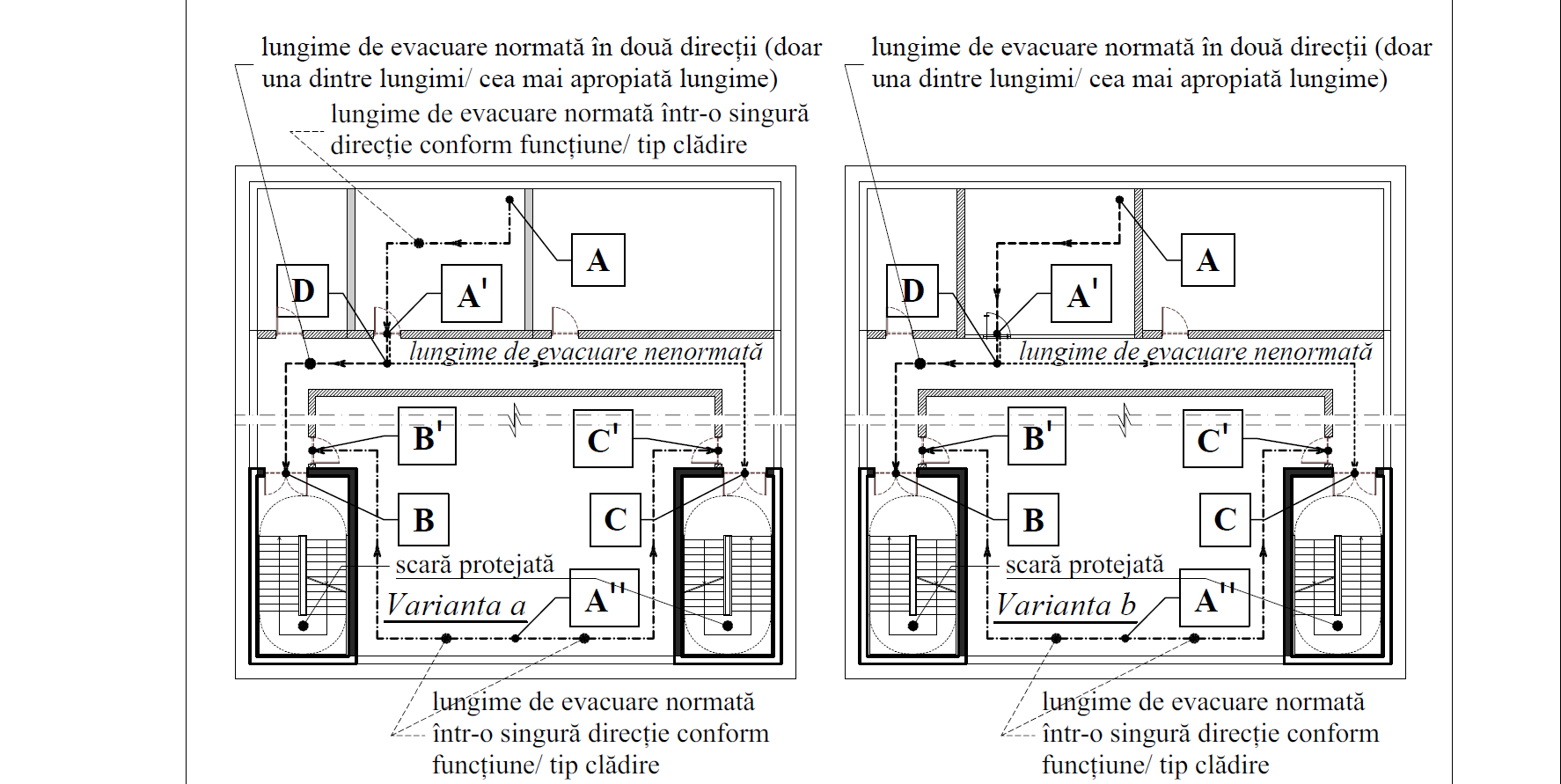 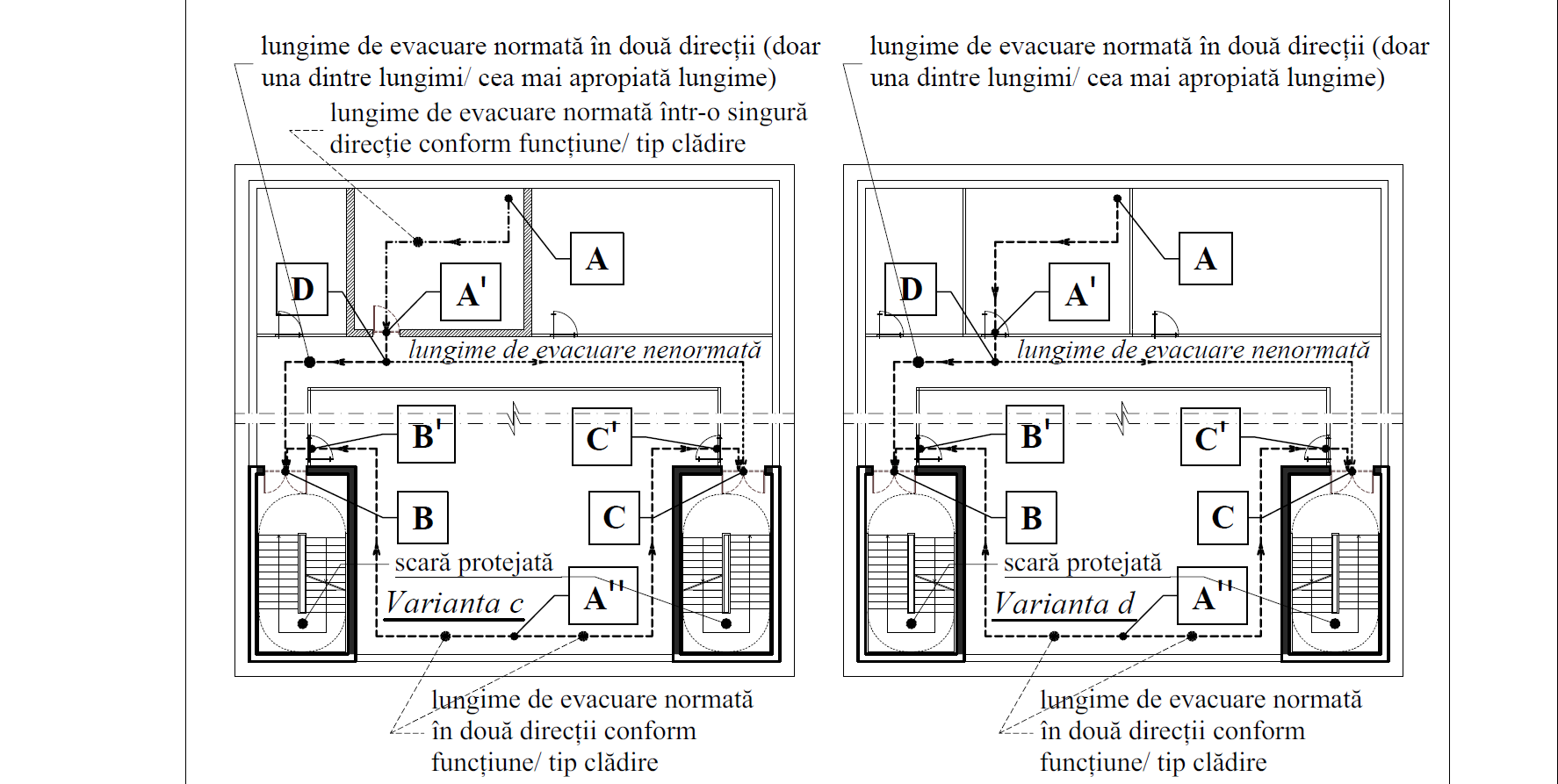 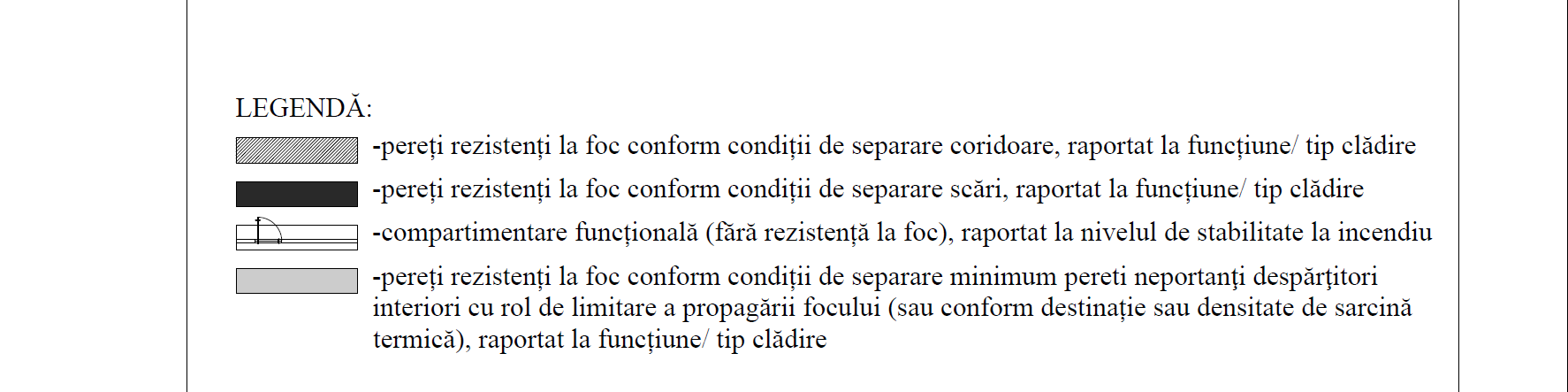 Figura 62 - Evacuare (principii)Nota Figura 63:”L” indică lungimea maximă a căii de evacuare în două direcții; ”l” indică lungimea maximă a căii de evacuare într-o direcție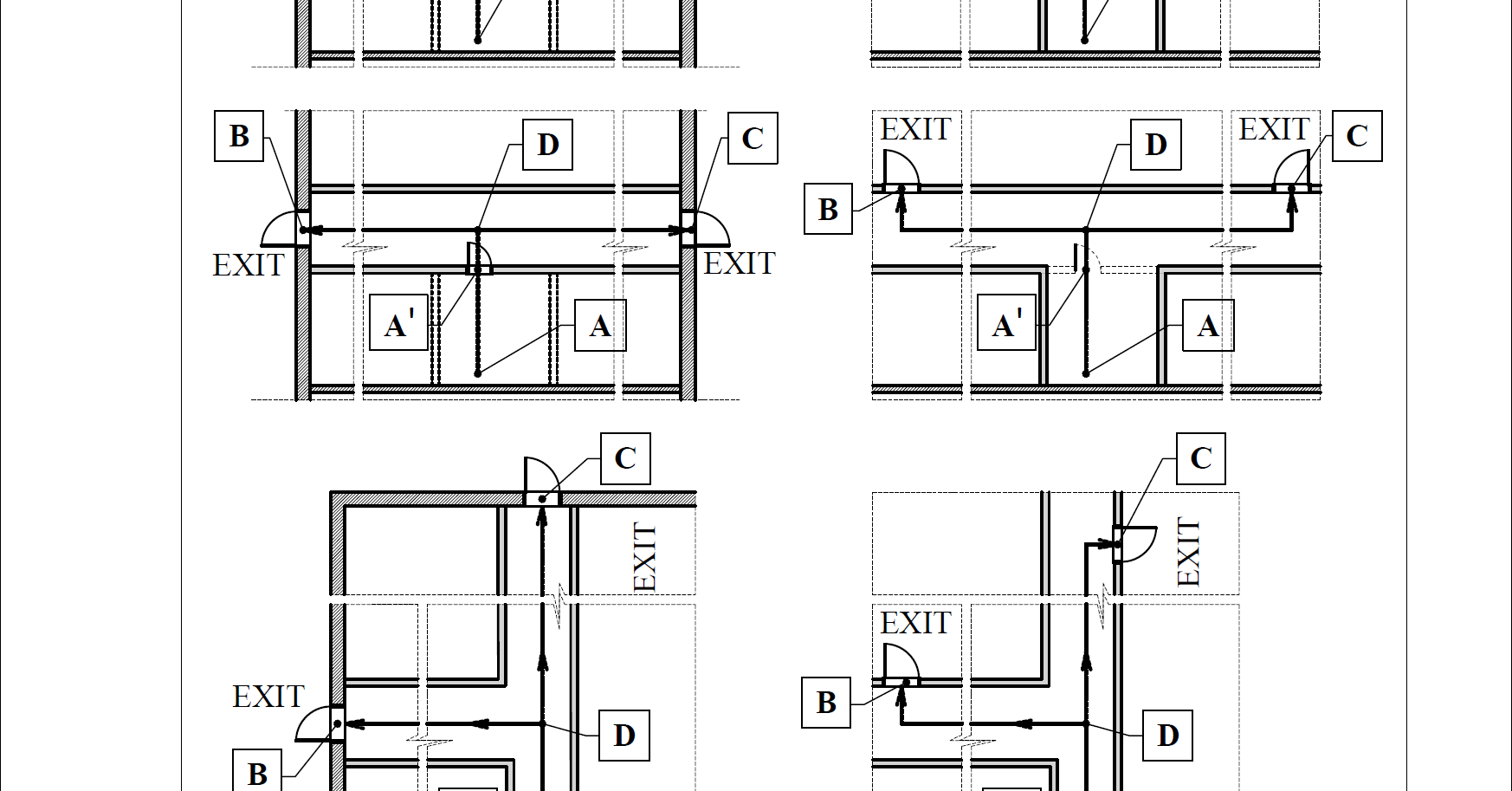 Varianta a) - evacuare clasică pe coridoare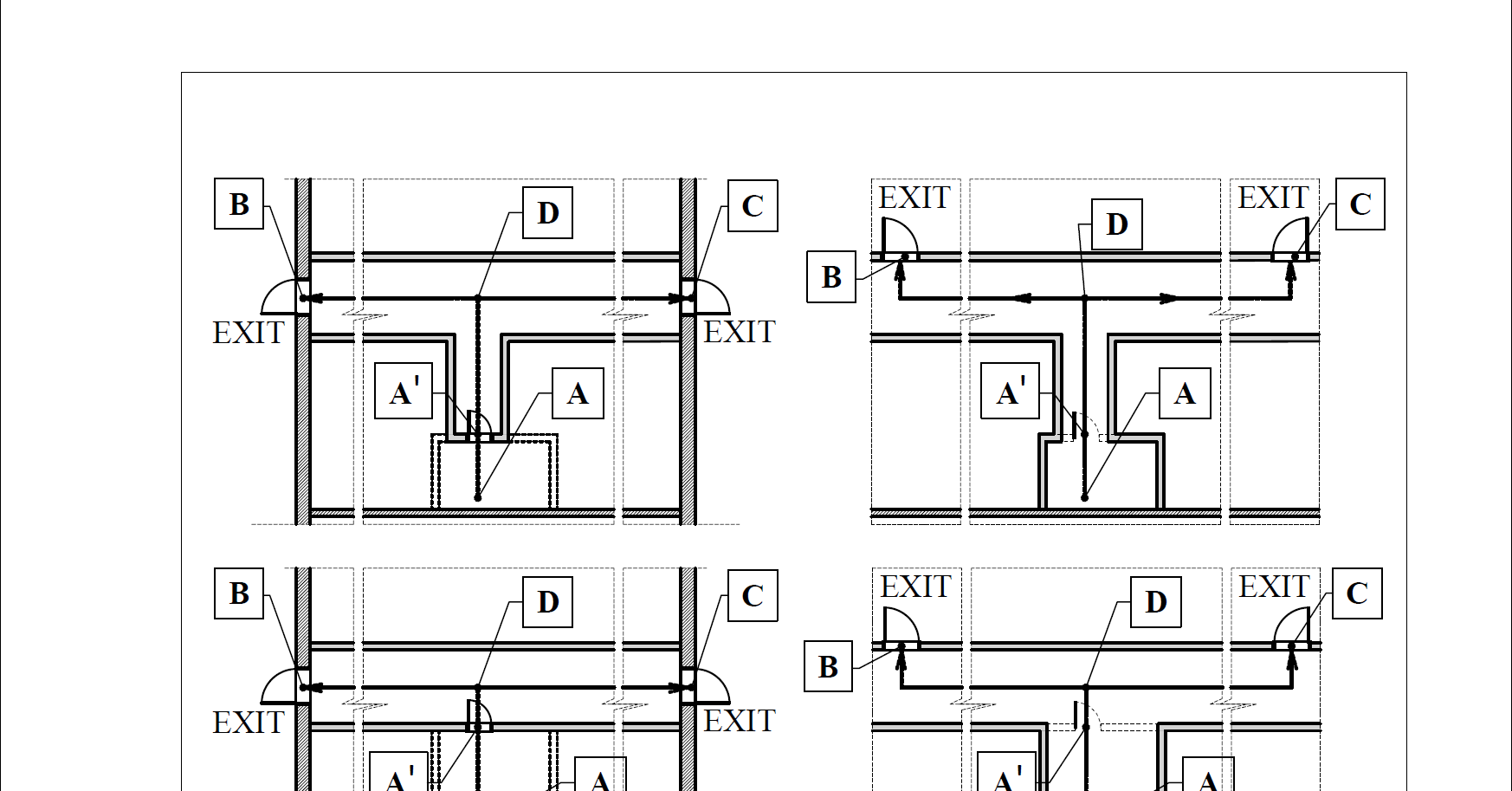 Varianta b) - evacuare ”în T” pe coridoare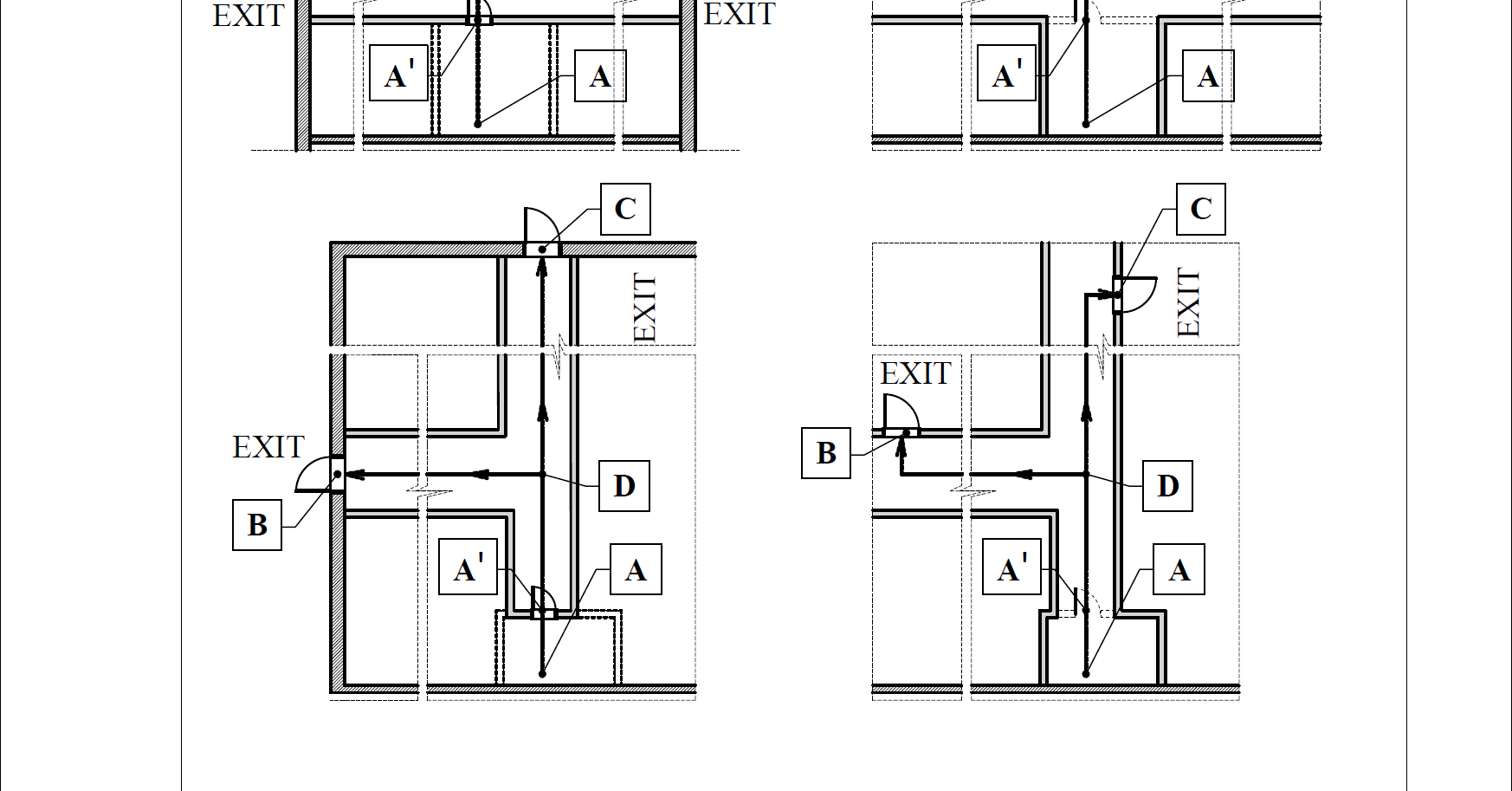 Varianta c) - evacuare ”în Y” (cu un unghi mai mare sau egal cu 90 de grade) pe coridoare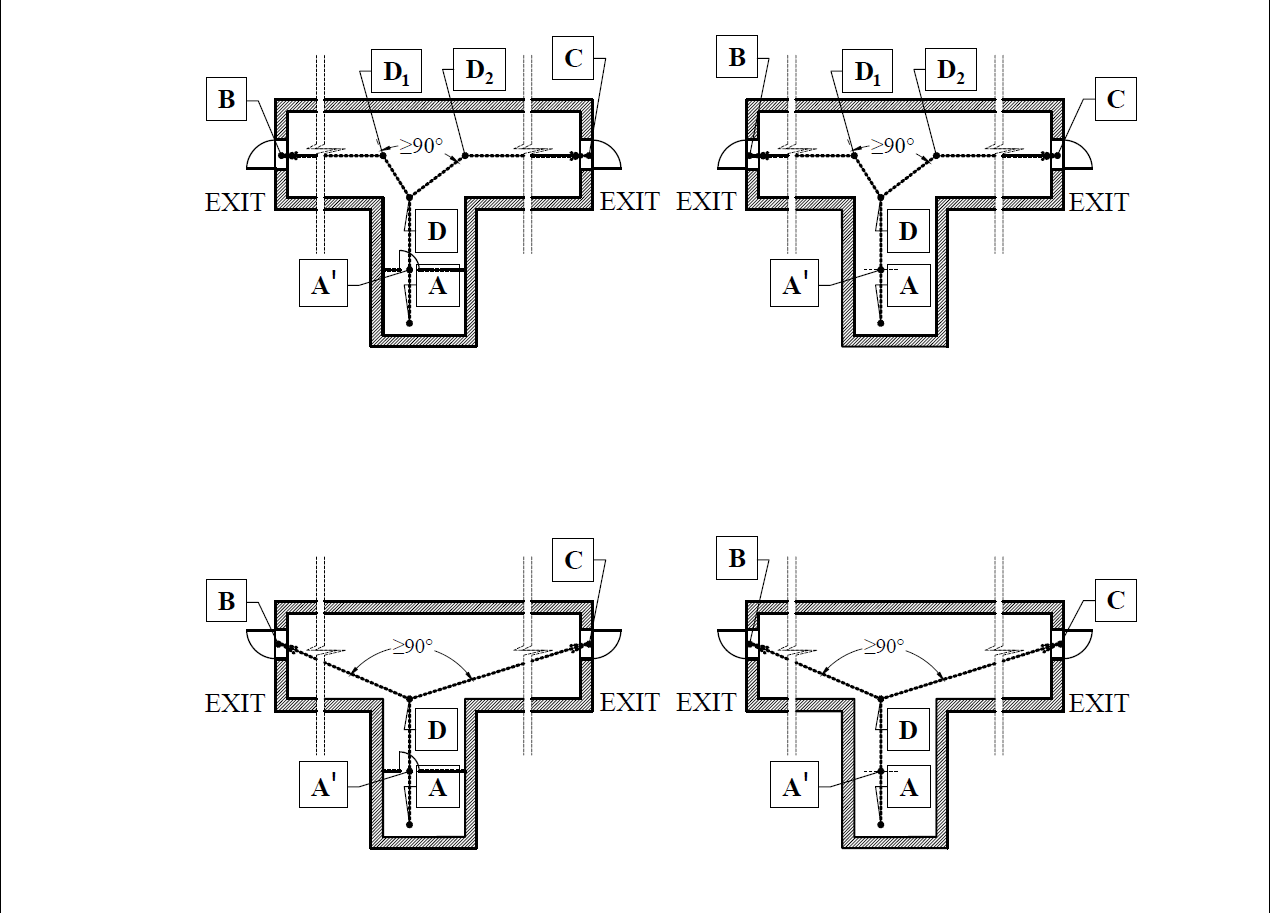 Varianta d.1) - evacuare ”în Y” (cu un unghi mai mare sau egal cu 90 de grade) în interiorul open spaceVarianta d.2) - evacuare ”în Y” (cu un unghi mai mare sau egal cu 90 de grade) în interiorul open spaceNotă Figura 64:”L” indică lungimea maximă a căii de evacuare în două direcții; ”l” indică lungimea maximă a căii de evacuare într-o direcțieFigura 63 - Evacuare (calculul lungimii - exemple)(3) La determinarea lungimii de evacuare în spatiile tip open space compartimentate cu mobilier și/sau parapete, panouri opace sau vitrate, fixe sau mobile folosite ca separări funcționale și/sau izolante fonic trebuie să se ţină cont de următoarele cerinţe:a)lungimea căii de evacuare se calculează pornind de la punctul cel mai îndepărtat al spaţiilor de tip open space până la intrarea într-un spaţiu protejat (încăpere tampon protejată, degajament protejat, scară de evacuare, etc. sau direct în exterior) având în vedere panourile de separare şi mobilierul fix; b) în situația scărilor deschise (doar acolo unde normativul prevede), lungimea de evacuare se masoara până la prima treapta a acestora; 	Art. 2.5.14.2. Funcţie de destinaţia (funcţiunea) construcţiei și a nivelului de stabilitate la incendiu asigurat, lungimile căilor de evacuare a utilizatorilor vor respecta prevederile privind performanțele specifice destinaţiei și tipului de clădire.	Art. 2.5.14.3. (1) Lungimea de evacuare a utilizatorilor în caz de incendiu pe căile de evacuare, este normată în funcţie de nivelul de stabilitate la incendiu al construcţiei şi măsurile de securitate asigurate utilizatorilor în caz de incendiu, precizându-se obligatoriu în documentaţia tehnică de proiectare.(2) La stabilirea lungimii căii de evacuare nu se iau în considerare distanţele parcurse:a) pe scările de evacuare precum și în interiorul degajamentelor protejate, a încăperilor tampon protejate ventilate în suprapresiune și a tunelurilor protejate (tuneluri/degajamente protejate cu o lungime maximă de 200 m);b) în interiorul încăperilor în care nu se depăşeşte lungimea de evacuare admisă pentru coridoare înfundate.(3) Lungimea căii de evacuare în interiorul caselor de scară închise (pe circulația comună orizontală din interiorul acesteia) precum și în încăperile tampon de acces la scările de evacuare (atunci când acestea se prevăd) nu va trebui sa depășească lungimea pentru coridor înfundat.Art. 2.5.14.4. (1) În construcţiile cu funcţiuni mixte care au diferite destinaţii dispuse în zone distincte ale construcţiei, lungimile căilor de evacuare trebuie să îndeplinească performanţele corespunzătoare fiecărei funcţiuni.(2) Atunci când căile de evacuare sunt comune mai multor destinaţii sau tuturor destinaţiilor din construcţie, dispunerea, dimensionarea și alcătuirea căilor de evacuare vor îndeplini condiţiile de performanţă cele mai severe ale destinaţiilor pentru care asigură evacuarea utilizatorilor.2.5.15. Gabaritele căilor de evacuare2.5.15.1. Lăţimi normate ale căilor de evacuare	Art. 2.5.15.1.1. (1) Lăţimea liberă normată pentru căile de evacuare este cea stabilită la Art.2.5.11.1. şi conform Figura 60 și Figura 61.(2) Lăţimile intermediare ale unităţilor de trecere rezultate din calcul, se consideră valabile pentru trecerea numărului inferior de unităţi de trecere (fluxuri) de evacuare.	Art. 2.5.15.1.2. (1) Dimensiunile brute (nefinisate) ale uşilor și scărilor de evacuare se stabilesc astfel încât spaţiul liber necesar pentru trecerea numărului de unităţi de trecere (fluxuri) de evacuare să nu fie redus local cu mai mult de 10 cm pe înălţimea (ușii) de maximum 2,10 m de la cota pardoselii (prin proeminenţe ale pereţilor, tocurilor, căptuşelilor, canaturilor de uşi sau ferestre în poziţie deschisă, finisajelor interioare, instalaţiilor, etc). Reducerea lățimii spaţiul liber necesar pentru trecerea numărului de unităţi de trecere (fluxuri) de evacuare nu se admite.(2) Lăţimea căilor de evacuare pentru mai mult de 50 de persoane nu trebuie micşorată în sensul de circulaţie și evacuare spre exterior, chiar dacă este mai mare decât lăţimea rezultată din calcul, cu exceptiile prevazute in normativ.(3) Lăţimea rampelor şi a podestelor scărilor se măsoară între proiecția orizontală a elementelor care le delimitează (balustrade, parapeți, perete și balustrada/ parapet). (4) În pereţii coridoarelor şi al scărilor se admit nişe libere (neînchise), cu parapetul la mai mult de 1,20 m deasupra pardoselii şi nişe libere cu marginea lor superioară la cel mult 90 cm de pardoseală.(5) Lăţimea liberă de trecere a coridoarelor, rampelor și podestelor scărilor prin care se evacuează utilizatorii nu trebuie să fie redusă de uşi sau ferestre care se deschid spre acestea, cu excepţia ferestrelor care au parapetul mai mare de 2,10 m faţă de nivelul pardoselii sau al treptelor din dreptul lor, precum și al uşilor care se pot rabata la perete (uşi cu balamale aruncătoare).(6) Atunci când există o  diferenţă de nivel mai mare de 20 cm între cota căii de evacuare şi cea a terenului, în faţa uşilor de evacuare ce conduc direct în exteriorul clădirii, se prevăd podeste, având lăţimea cel puţin egală cu dublul lăţimii uşii, iar adâncime egală cu minimum lăţimea uşii.(7) În faţa uşilor ascensoarelor pentru persoane dispuse în casele de scări, lăţimea podestelor scărilor trebuie să fie de cel puţin 1,60 m în cazul în care ușile de palier ale ascensoarelor sunt cu deschidere pe balamale şi de minimum 1,20 m atunci când ușile ascensoarelor sunt culisante.(8) Lăţimea rampei scărilor de evacuare mai mare de 2,50 m între pereţi sau între perete și balustradă ori între două balustrade, se împarte prin balustrade intermediare. Nu este obligatorie prevederea balustradelor intermediare la:				a) rampele scărilor folosite urcând pentru a ajunge la ieşire;b) rampele scărilor cu lăţimea cel puţin de două ori mai mare decât cea necesară unităţilor (fluxurilor) de trecere de evacuare ;c) rampele scărilor monumentale interioare sau exterioare.2.5.15.2. Înălţimi de trecere pe căile de evacuare	Art. 2.5.15.2.1. (1) Înălţimea liberă a căilor de evacuare a utilizatorilor construcţiilor trebuie să fie de minimum 2,10 m, cu excepţiile prevăzute în normativ şi în reglementările tehnice specifice.(2) Podurile și subsolurile construcţiilor pot avea înălţimea liberă de minimum 1,90 m, iar subsolurile tehnice de 1,80 m.2.5.16. Marcarea căilor de evacuare	Art. 2.5.16.1. (1) Traseele căilor de evacuare a utilizatorilor unei construcţii trebuie marcate cu indicatoare, conform prevederilor reglementărilor tehnice specifice.	(2)  În cazul continuării scărilor supraterane de evacuare sub nivelul terenului, se iau măsuri de semnalizare a căii de evacuare spre ieşirea în exterior.	(3) Pe căile de evacuare a utilizatorilor construcţiilor se asigură iluminat de securitate pentru evacuare și circulație, în conformitate cu prevederile reglementărilor tehnice de specialitate.SECŢIUNEA VI2.6. Condiţii de acces, intervenţie și salvare în caz de incendiu	Art. 2.6.1. (1) Construcţiile, precum și instalaţiile în aer liber, vor avea asigurate căile exterioare de acces şi circulaţie carosabile necesare funcţional (drumuri, platforme etc.), astfel realizate încât să asigure şi autospecialelor de intervenţie, în caz de incendiu, condiţiile necesare de acţiune și salvare.(2) Căile de circulaţie carosabile care trec peste construcţii subterane (subsoluri, canale, galerii etc.), vor fi accesibile tuturor autospecialelor de intervenţie.(3) Atunci când construcţia sau instalaţia nu necesită căi exterioare de circulaţie carosabile funcţionale, se pot prevedea fâşii de teren fără obstacole, care să permită accesul autospecialelor de intervenţie în caz de incendiu.(4) Nu este obligatorie asigurarea unor căi exterioare de circulaţie carosabile sau a unor fâşii de teren care să permită accesul autospecialelor de intervenţie în caz de incendiu, la construcţiile montane sau din Delta Dunării, amplasate izolat şi la anexele gospodăreşti.(5)  Drumurile de utilitate privată trebuie conformate în acord cu caracteristicile tehnice ale autospecialelor de intervenție din dotarea inspectoratelor pentru situații de urgență de care aparțin și trebuie prevăzute cu secțiuni pentru calarea autoscărilor conformate de asemenea în acord cu caracteristicile tehnice ale autoscărilor din dotarea inspectoratelor pentru situații de urgență de care aparțin, raportat la înălțimea clădirilor. Trebuie asigurată permanența condițiilor impuse de folosirea autoscărilor și a autospecialelor de intervenţie în caz de incendiu.
	Art. 2.6.2. Construcțiile vor asigura accesul autospecialelor de intervenție, astfel:- prin intermediul unor căi de circulaţie carosabile cu lațimea liberă (gabarit) de minimum 3,50 m, pentru o bandă de circulație la construcții (inclusiv la ansamblurile de locuințe unifamiliale/colective) cu regim de înălțime h ≤ 15,00 m (măsurat de la nivelul de referință până la cota de călcare a ultimului nivel folosit de utilizatori) și cu lungime/adâncime a carosabilului  accesibil autospecialelor de intervenție ≤ 30,00 m (conform Figura 64 varianta a); - prin intermediul unor căi de circulaţie carosabile cu lățimea liberă (gabarit) de minimum 7,00 m, la construcțiile (inclusiv ansamblurile de locuințe colective) cu regim de înălțime h >15,00 m (măsurat de la nivelul de referință până la cota de călcare a ultimului nivel folosit de utilizatori, conform Figura 64 varianta b) și Figura 65);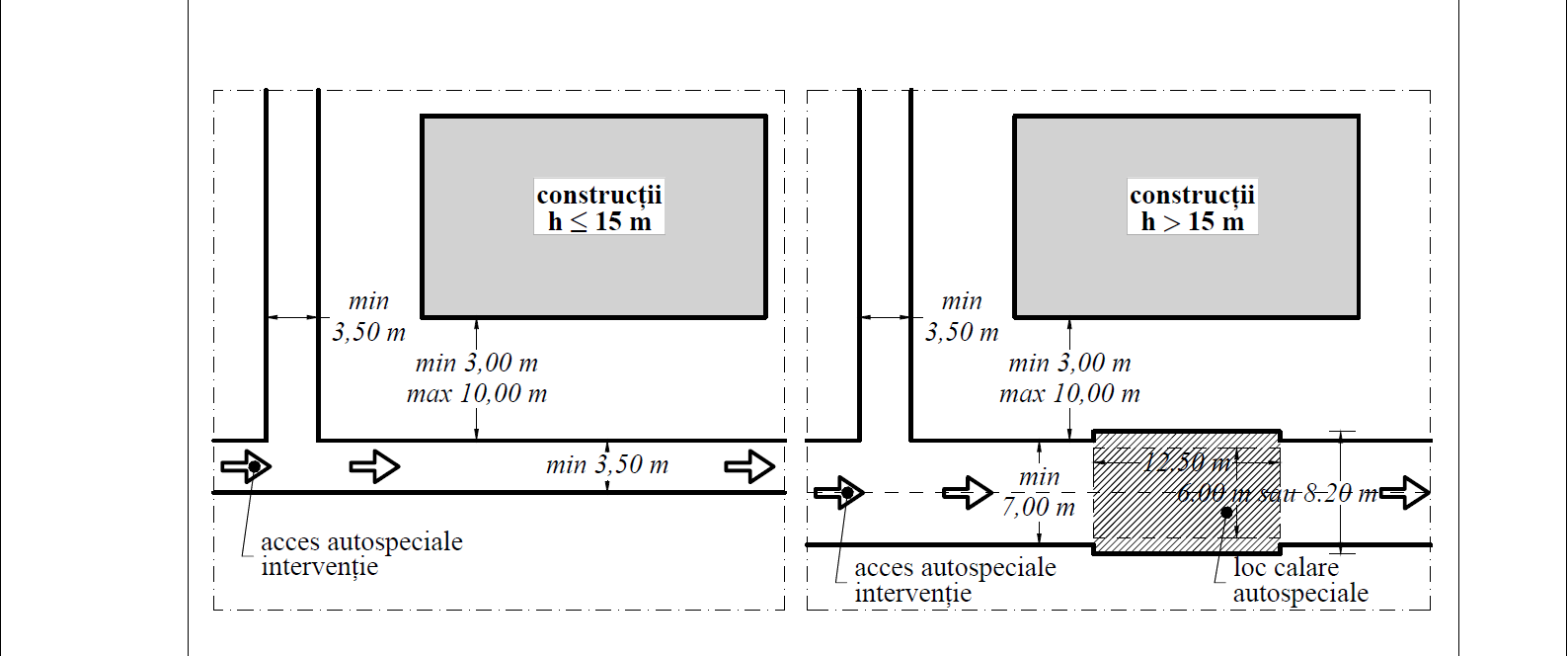 Figura 64 - Accesul autospecialelor de intervenție - caz general- circulațiile carosabile, vor fi dimensionate astfel încat să fie accesibile autospecialelor de intervenție potrivit caracteristicilor tehnice menționate la Art. 2.6.3;- pe traseul autospecialei de intevenție, înalțimea liberă va fi: minim 4,20 m- distanța minimă de la construcție pană la circulația carosabilă: 3,00 m- distanța maximă de la construcție până la circulația carosabilă sau locul de amplasare al autospecialei de intervenție: 10,00 m- construcțiile cu înălțimea h ≤ 15,00 m (măsurată de la nivelul de referință până la cota de călcare a ultimului nivel folosit de utilizatori) nu sunt obligatorii sa fie prevăzute cu loc pentru calarea autospecialei de intervenție,- la cel puțin o fațadă a clădirii, se va prevedea câte o zonă pentru calarea autospecialei de intervenție (la fiecare 50,00 m liniari) cu dimensiunea: 6,00 m x 12,50 m (doar pentru construcțiile cu înălțimea cuprinsă între 15,00 m < h < 28,00 m, măsurată de la nivelul de referință până la cota de călcare a ultimului nivel folosit de utilizatori, conform Figura 65 varianta a);- la cel puțin două fațade ale clădirii, se va prevedea câte o zonă pentru calarea autospecialei de intervenție (la fiecare 50,00 m liniari) cu dimensiunea: 8,20 m x 12,50 m (doar pentru construcțiile cu înălțimea h ≥ 28,00 m, măsurată de la nivelul de referință până la cota de călcare a ultimului nivel folosit de utilizatori, conform Figura 65 varianta b);- în incinta construcțiilor în care accesul autospecialelor se face prin intermediul unui punct prevăzut cu bariera, aceasta se va prevedea cu deschidere automată în caz de incendiu în toate situațiile în care construcția este prevăzută cu sistem de detectare, semnalizare și alarmare a incendiului.- căile de circulație și acces de tip înfundat cu lungimi mai mari de 100 m, vor avea suficient spațiu asigurat pentru manevră și întoarcere a autospecialelor de intervenție (inclusiv în interiorul amplasamentelor),  indiferent de destinația și regimul de înălțime ale construcțiilor.- în situația în care în interiorul amplasamentelor/incintelor accesul carosabil accesibil autospecialelor de intervenție depășește lungimea de 30,00 m, se vor asigura două benzi de circulație cu lățimea totală de min 7,00 m.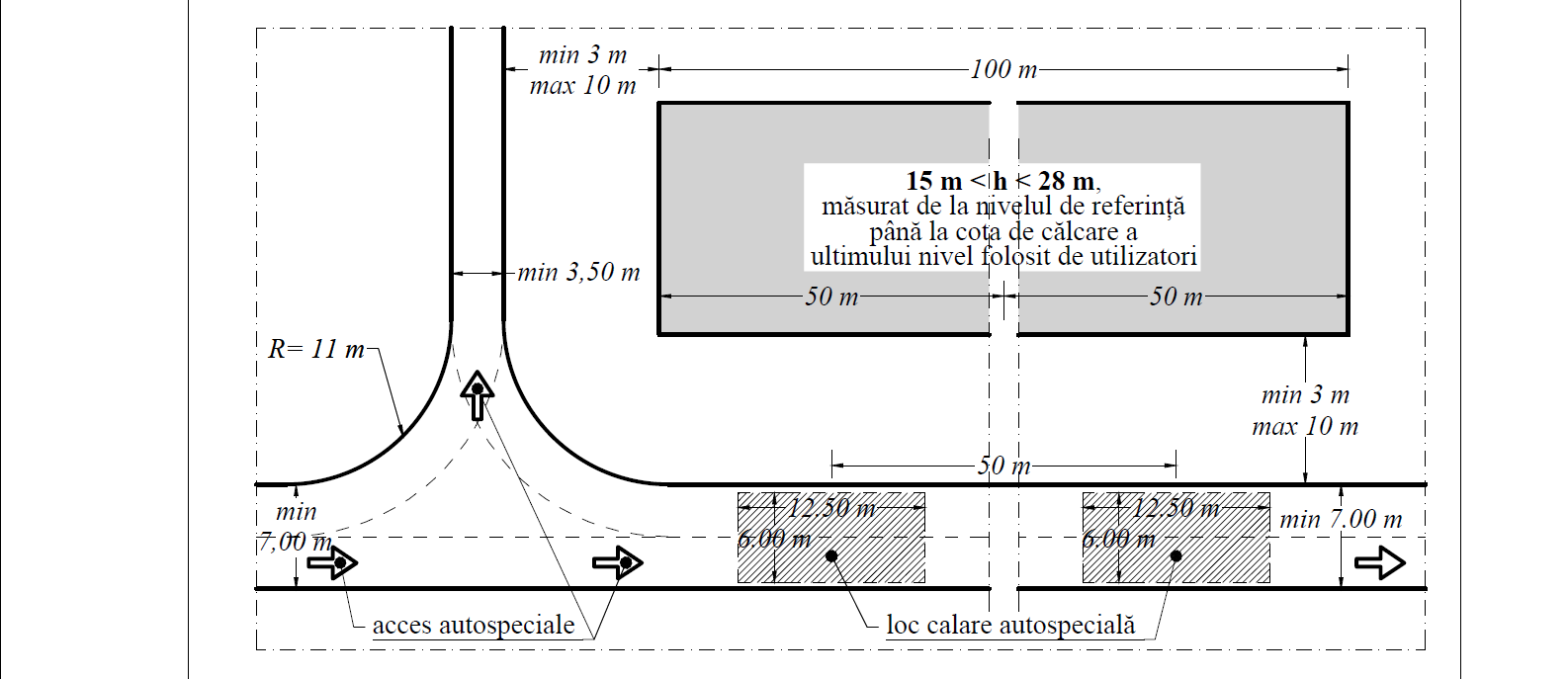 Varianta a) la cel puțin o fațadă a clădirii (pentru construcțiile cu înălțimea cuprinsă între 15,00 m < h < 28,00 m, măsurată de la nivelul de referință până la cota de călcare a ultimului nivel folosit de utilizatori);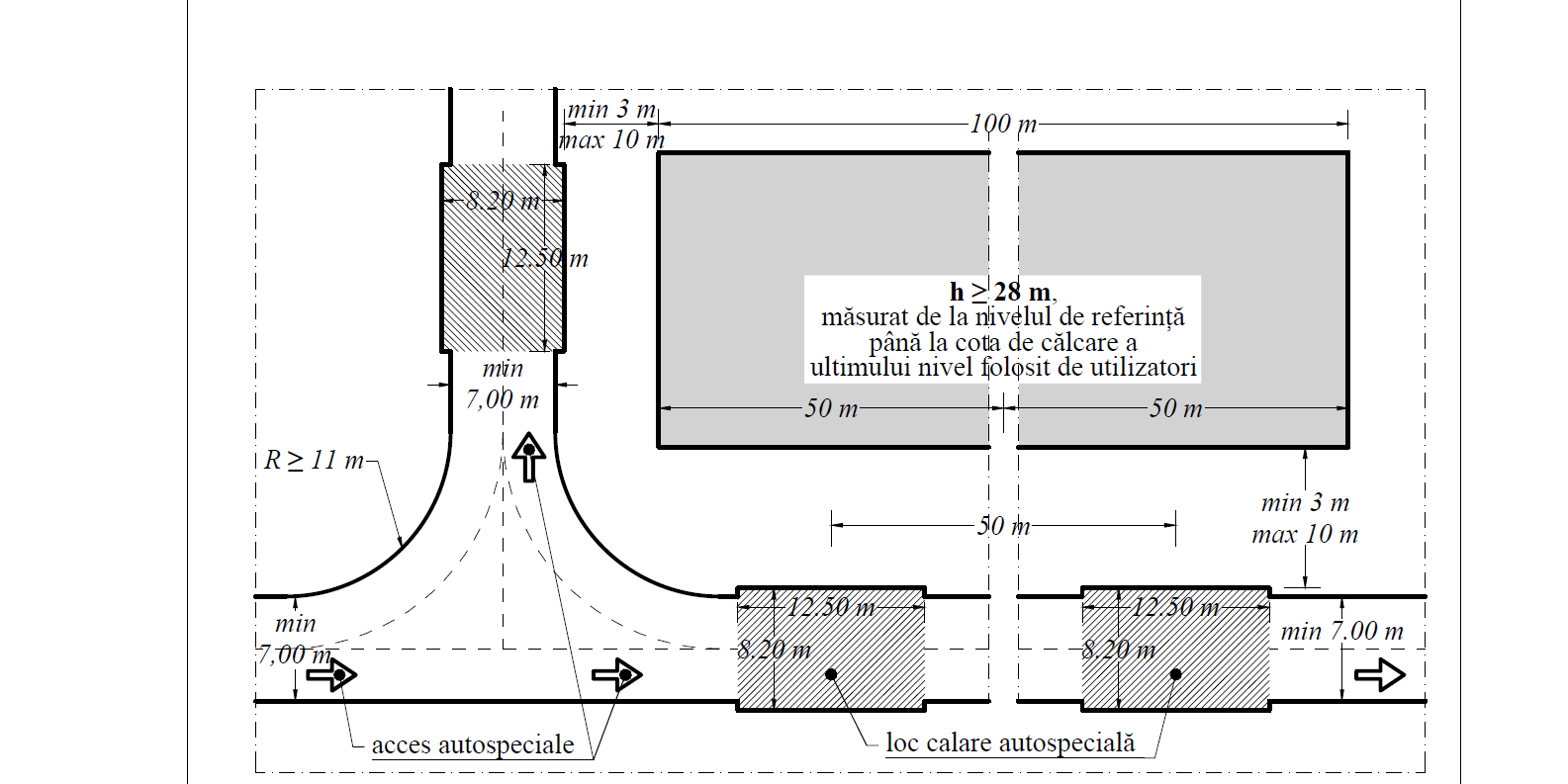 Varianta b) la cel puțin două fațade ale clădirii (pentru construcțiile cu înălțimeah ≥ 28,00 m, măsurată de la nivelul de referință până la cota de călcare a ultimului nivel folosit de utilizatori);Figura 65 - Accesul autospecialelor de intervenție la clădiri cu înălțimea mai mare de 15 m (măsurată de la nivelul de referință până la cota de călcare a ultimului nivel folosit de utilizatori)Art. 2.6.3. Caracteristicile tehnice ale autospecialelor de pompieri necesare dimensionării drumurilor și planșeelor pe care au acees acestea, vor fi urmatoarele:- lațime: 2,55 m- înălțime: 4,00 m- raza minimă de viraj: 11,00 m- panta maximă: 30 %- masa maximă: 50000 kg- lațimea locului de calare până la: 8,20 m- forța de apăsare a calei pe carosabil: autospeciala se consideră masa maximă operaționalizată 50000 kg, iar calarea se face în 4 puncte (suprafața pe care o are o cală este de 0,80 mp)	Art. 2.6.4. (1) Căile exterioare de acces şi circulaţie trebuie să permită intervenţia  autospecialelor în caz de incendiu (fără obstacole), la construcţii, instalaţii, depozite de materiale şi substanţe combustibile, precum şi accesul la sursele de alimentare cu apă.(2) Incintele construite la care accesul din drumurile publice are încrucişări cu căi ferate sau de metrou suprateran, se vor  asigura două căi de acces din drumurile publice, unul din accese realizandu-se printr-o zona care sa nu intersecteze calea ferata sau de metrou suprateran.  	Art. 2.6.5. (1) Curţile interioare cu aria mai mare de 800 m², închise pe toate laturile de construcţii şi situate la nivelul terenului sau al circulaţiilor carosabile adiacente sau cu o diferenţă de  nivel de cel mult 50 cm faţă de acestea, se prevăd cu cel puţin o cale de acces carosabilă pentru autospecialele de intervenţie în caz de incendiu, având gabaritul de minimum 4,00 m lăţime şi 4,50 m înălţime.(2) Curţile interioare cu aria cuprinsă între 200 m2 și 800 m², închise pe toate laturile de construcţii şi situate la diferenţe de nivel mai mari de 50 cm faţă de nivelul terenului sau al circulaţiilor carosabile adiacente, se prevăd cu acces pietonal pentru personalul de intervenţie în caz de incendiu, având lăţimea liberă de minimum 1,50 m şi înălţimea liberă de minimum 2,10 m. 	Art. 2.6.6. (1) La clădirile înalte și foarte înalte, în exteriorul pereţilor cortină, se marchează vizibil locurile pe unde pot pătrunde în clădire formaţiile de intervenţie în caz de incendiu, utilizând suprafeţele carosabile adiacente accesibile autospecialelor de intervenţie.(2) La construcţiile închise perimetral cu pereţi cortină sau prevăzute cu fațade duble - ,,double skin’, circulaţiile carosabile vor fi orizontale în dreptul panourilor de faţadă marcate pentru accesul personalului de intervenţie în caz de incendiu.(3) Panourile vitrate din închiderile perimetrale ale construcţiilor cu pereţi cortină sau din fațadele ventilate și cele duble ale clădirilor înalte şi foarte înalte (și recomandabil la toate celelalte construcții) prin care se poate accede în circulaţiile comune orizontale sau în încăperi cu acces permanent în circulaţiile comune pentru intervenţia personalului de intervenţie direct din exterior, vor avea asigurate următoarele caracteristici:- înălțime: minimum 1,50 metri;- latime: minimum 90 cm;- distanta intre deschideri succesive situate la acelasi nivel: de la 10,00 la 20,00 de metri;- să fie dispuse pe fiecare nivel al clădirii incepand cu primul etaj.- distante minime de 4 metri masurate în proiectia orizontala a fatadei intre ochiurile mobile de pe un nivel și cele ale nivelurilor situate imediat deasupra și dedesubt, cu exceptia celor cu acces la căile comune de circulații orizontale;- panourile de obturare sau ramele ochiurilor mobile trebuie să se poată deschide/sparge și să rămână întotdeauna accesibile din exterior și din interior. Acestea trebuie să fie ușor de observat din exterior de către serviciile de intervenție.Art. 2.6.7. (1) Față de numărul minim de fațade accesibile și accese corespunzătoare prin străzi sau spații deschise conform prevederilor normate (conform funcțiune sau tip de clădire) este recomandabil să fie îndeplinite și următoarele condiții:a) pentru construcţiile cu mai mult de 3.500 de persoane: să dispuna de două fațade  deservite de două căi de circulație sau recomandabil de trei fațade, fiind întotdeauna îndeplinite următoarele două condiții:lungimea fatadelor accesibile mașinilor de intervenție trebuie să fie mai mare de 50% din perimetrul clădirii;sa existe posibilitatea realizarii accesului la nivelul etajului direct din exterior cu ajutorul echipelor de interventie folosind autospeciala de salvare de la înălțime prin intermediul unor panouri sau ferestre marcate corespunzator ce se pot deschide sau sparge cu usurinta si prin intermediul carora se poate accede la o circulație comuna orizontala sau spatii libere de tip open space. Dacă această condiție nu poate fi îndeplinită, construcţia trebuie obligatoriu să aibă trei fațade accesibile distribuite pe tot perimetrul său și deservite de căi de circulație;b) pentru construcţiile care au între 2.501 și 3.500 persoane: trebuie să asigure accesul echipelor de interventie cu autospeciala de salvare de la înălțime la nivelul etajelor pe două fațade prin spații de tip open space sau circulații comune orizontale. Daca aceasta conditie nu este îndeplinita, construcţia este recomandabil să aibă o a treia fațadă accesibilă deservită de o cale de circulație;(2) Indiferent de numărul persoanelor, la construcţiile destinate persoanelor care nu se pot evacua singure (definite conform terminologie)prevazute cu locuri pentru dormit trebuie să se asigure accesul și intervenţia autospecialelor de stingere în caz de incendiu, cel puţin pe 50% din perimetrul pereților exteriori).(3) Este recomandabil ca la construcțiile care au suprafața desfășurată între 15.000 m2 și 25.000 m2 să se asigure căi de acces şi de intervenţie pentru autospecialele de intervenţie în caz de incendiu, cel puţin integral pe două (2) laturi alăturate și pe a treia latură parțial şi, totodată, cel puţin pe 75% din perimetrul pereților exteriori, iar pentru construcțiile care au suprafața desfășurată mai mare de 25.000 m2 să se asigure căi de acces şi de intervenţie pentru autospecialele de intervenţie în caz de incendiu, integral pe toate laturile, pe 100% din perimetrul pereților exteriori.Art. 2.6.8. (1) În dreptul intrărilor în construcţii şi al zonelor prevăzute pentru intervenţie în caz de incendiu din exterior, precum şi în locurile marcate pentru amplasarea şi alimentarea cu apă a autospecialelor de intervenţie, nu sunt admise amenajări temporare sau permanente ori spaţii de parcare sau garare a altor autovehicule. (2) Căile de circulaţie funcţională, de evacuare și de intervenţie în caz de incendiu din interiorul construcţiilor vor fi marcate, astfel încât să fie uşor de recunoscut și utilizat în caz de incendiu.  (3) Racordurile fixe aferente instalatiilor de stingere prevazute corespunzator reglementarilor de specialitate vor avea în vedere racordarea autospecialelor la maxim 40,00 m față de acestea, în toate situațiile în care este prevazută instalație automată de stingere. În situația alimentării autospecialelor de intervenție direct din rezerva de apa prin absorbție cu ajutorul unor tuburi semirigide se va asigura o distanta maxima față de racord de 6,00 m.SECŢIUNEA  VII2.7. ECHIPAREA  CONSTRUCŢIILOR  CU  INSTALAŢII  ŞI  MIJLOACE  DE  STINGERE  A  INCENDIILOR,  SERVICIUL  PENTRU  SITUAŢII  DE  URGENŢĂ	Art. 2.7.1. (1) Construcţiile se echipează cu instalaţii şi mijloace de stingere a incendiilor, precum și cu instalaţii de detectare, semnalizare şi alarmare a incendiului, conform prevederilor reglementărilor tehnice de specialitate.(2) Echiparea cu instalaţii de stingere şi/sau cu instalaţii de detectare, semnalizare şi alarmare a incendiului a clădirilor existente la care aceste instalaţii nu sunt obligatorii (cum sunt lucrările de intervenţie efectuate asupra construcţiilor existente, atunci când în mod justificat tehnic nu pot fi îndeplinite unele prevederi ale normativului), poate constitui măsură compensatorie de protecţie, în sensul prevederilor Art.1.1.4. alin. (2).Art. 2.7.2. Clădirile civile se prevăd cu stingătoare, conform normativului şi reglementărilor specifice.Art. 2.7.3. Serviciul pentru situaţii de urgenţă se prevede în situaţiile stabilite în reglementarea specifică.CAPITOLUL 33. PERFORMANŢE SPECIFICE UNOR FUNCŢIUNI ALE CONSTRUCŢIILOR CIVILE SUPRATERANE CU ÎNĂLŢIMI OBIŞNUITESECŢIUNEA I3.1. Dispoziţii comune3.1.1. Condiţii generale de performanţă a construcţiilor (risc de incendiu, nivel de stabilitate la incendiu)	Art. 3.1.1.1. (1) Încăperile, spaţiile și clădirile civile (publice), vor avea determinate riscuri de incendiu, conform prevederilor privind performanțele comune din prezentul normativ.	(2) În funcţie de riscurile de incendiu determinate, se asigură clasele şi nivelurile de performanţă la foc prevăzute la Capitolul 3 - Performanţe specifice și la Capitolul 2- Performante comune construcţiilor cu orice destinaţie.	(3) Riscurile de incendiu şi riscurile de explozie volumetrică ale încăperilor, zonelor, compartimentelor de incendiu şi construcţiilor se precizează obligatoriu în documentaţia tehnică.	(4) Clădirile civile (publice) vor avea nivelul de stabilitate la incendiu precizat obligatoriu în documentaţiile de proiectare. Condiţiile minime pe care trebuie să le îndeplinească clădirea, pentru încadrarea într-un anumit nivel de stabilitate la incendiu, sunt stabilite conform prevederilor din Art.2.1.3.2. şi Tabelul 2.3.1.2. Amplasarea şi conformarea construcţiilor	Art. 3.1.2.1. Construcţiile civile cu înălţimi obişnuite se conformează, realizează și compartimentează, potrivit prevederilor normativului.	Art. 3.1.2.2. Construcţiile civile cu înălţimi obişnuite supraterane se amplasează potrivit prevederilor normativului.	Art. 3.1.2.3. În cazul comasării mai multor destinaţii într-o clădire civilă, acestea se vor separa corespunzător, de regulă, prin pereţi și planşee rezistente la foc conform normativului.	Art. 3.1.2.4. Comasarea cu alte construcţii sau între ele a clădirilor civile supraterane înalte şi/sau foarte înalte este interzisă în cadrul aceluiași compartiment de incendiu. Art. 3.1.2.5. (1) Prin conformare se vor avea în vedere prevederile privind performanțele comune și cele specifice.(2) construcțiile civile supraterane cu înălţimi obişnuite vor fi conformate astfel încât să îndeplinească condiţiile de corelare între nivelul de stabilitate la incendiu asigurat (conform prevederilor Art.2.1.3.2. şi Tabelul 2), aria construită (Ac), destinaţie și numărul de niveluri, conform prevederilor din Art. 3.1.2.6. şi Art. 3.1.2.7. precum și Tabelul 41 și Tabelul 42.	(3) Pe cât posibil, activităţile cu riscuri mari şi foarte mari de incendiu se dispun în zone distincte ale construcţiei.	(4) Dispunerea încăperilor și a spaţiilor cu risc de explozie volumetrică în subsolurile construcţiilor civile supraterane nu este recomandată. În subsolurile acestor construcţii se pot dispune astfel de riscuri numai atunci când sunt justificate tehnic și asigurate măsurile specifice de protecţie şi compartimentate cu elemente rezistente la foc şi explozie.	(5) În construcţiile supraterane sau subterane civile nu este admisă manipularea, prelucrarea sau depozitarea materialelor și substanţelor cu risc de explozie volumetrică, precum și amplasarea atelierelor în care se utilizează astfel de materiale, cu excepţia celor stabilite conform prevederilor normativului şi celor cu funcțiuni de laboratoare, farmacii, spitale etc.. (6) La activităţile cu risc de explozie volumetrică dispuse tehnic sau funcţional la toate nivelurile constructiei (inclusiv pe terasa ultimului nivel al construcţiei civile), este obligatorie asigurarea măsurilor corespunzătoare de compartimentare catre alte spatii și functiuni cu elemente rezistente la foc şi explozie volumetrică, potrivit prevederilor normativului şi ale reglementărilor tehnice aplicabile. 	Art. 3.1.2.6. În funcţie de nivelul de stabilitate la incendiu asigurat, ariile construite ale construcţiilor și compartimentelor de incendiu supraterane civile (Ac), se conformează potrivit prevederilor din Tabelul 41 și Art. 3.1.2.7.Tabelul 41: Condiţii de corelare a ariilor construite (Ac) ale clădirilor și compartimentelor de incendiu supraterane civile cu nivelul de stabiliate la incendiuNote:Atunci când se prevăd instalații automate de detectare, semnalizare și alarmare a incendiului cu acoperire totală, ariile construite se pot majora cu 25% (cu excepția clădirilor înalte și foarte înalte). Atunci când se prevăd instalații automate de detectare, semnalizare și alarmare a incendiului, cu acoperire totală și instalații de stingere automată a incendiului cu sprinklere, ariile construite se pot majora cu 100% pentru construcțiile/compartimentele de incendiu încadrate în nivelul de stabilitate la incendiu III, IV sau V. În situația clădirilor încadrate în nivelul de stabilitate la incendiu I (cu excepția clădirilor înalte și foarte înalte) sau II atunci când se prevăd instalaţii de detectare, semnalizare şi alarmare a incendiului cu acoperire totală, instalaţii automate de stingere a incendiilor şi evacuare a fumului din circulațiile comune orizontale (coridoare/holuri) și casele de scări, aria construită nu se limitează.Prin excepție de la lit. a), ariile construite (Ac)ale clădirilor înalte și/ sau foarte înalte care nu sunt obligatoriu de echipat cu instalații automate de stingere conform normativului de profil, pot fi majorate cu 50% în cazul clădirilor înalte saucu 25% în cazul clădirilor foarte înalte atunci când sunt echipate cu instalații de stingere a incendiilor cu apă tip sprinkler, suplimentar față de prevederile normativului P118:2.Majorările nu se cumulează.	Art. 3.1.2.7.	Clădirile supraterane civile trebuie să respecte următoarele condiţii de corelare între nivelul de stabilitate la incendiu asigurat, numărul de niveluri supraterane, destinaţie și capacitatea maximă simultană de utilizatori:a) la cele cu nivelul de stabilitate la incendiu I, numărul de niveluri supraterane nu se limitează, indiferent de destinaţia și capacitatea lor;b) la cele cu nivelul de stabilitate la incendiu II, numărul de niveluri supraterane să fie corespunzător construcţiilor supraterane cu înălţimi obişnuite (să nu determine încadrarea lor în clădiri înalte sau foarte înalte, încadrate în nivelul de stabilitate la incendiu I );c) la cele cu nivelul de stabilitate la incendiu III, IV sau V, numărul de niveluri supraterane este limitat în funcţie de destinaţie și de capacitatea maximă simultană de utilizatori, conform prevederilor din Tabelul 42.Tabelul 42: Condiţii de corelare între destinaţie, capacitatea maximă simultană şi numărul de niveluri supraterane ale clădirilor civile, cu nivel de stabilitate la incendiu III, IV sau VNote:In cazuri justificate tehnic de catre specialisti atestati potrivit legii, pentru construcțiile prevazute la pct. 2a, 2b, 2d, 3 și 4 investitorii/beneficiarii pot adopta un singur nivel în plus față de cele admise, cu condiția echipării acestora cu instalații de stingere a incendiilor tip sprinkler (sau ceață de apă exclusiv pentru situațiile în care au fost testate conform standardelor relevante).In cazul construcțiilor cu destinatia de locuit individuale încadrate in nivelul V de stabilitate la incendiu investitorii/beneficiarii pot adopta un singur nivel în plus cu condiția respectarii condițiilor din paranteze specificate la Tabelul 2: Condiţii minime pentru încadrarea construcţiei sau a compartimentului de incendiu în niveluri de stabilitate la incendiu pentru construcții civile, pentru nivelul de stabilitate la incendiu V.In cazul construcțiilor cu destinatia de cazare temporară încadrate în nivelul V de stabilitate la incendiu, investitorii/beneficiarii pot adopta un singur nivel în plus cu condiția echipării acestora cu instalație de detectare, semnalizare si alarmare a incendiului cu acoperire totală, prin prevederea de dispozitive tip AFDD conform recomandărilor din SR EN 62606 precum și specificațiilor normativului de profil ”Normativ pentru proiectarea, execuția și exploatarea instalațiilor electrice aferente clădirilor”, indicativ I7 precum și cu condiția respectării măsurilor din paranteze specificate la Tabelul 2: Condiţii minime pentru încadrarea construcţiei sau a compartimentului de incendiu în niveluri de stabilitate la incendiu pentru construcții civile, pentru nivelul de stabilitate la incendiu V. 	Art. 3.1.2.8.	(1) Mansardarea construcţiilor civile supraterane (realizarea unui nivel funcţional în volumul podului), este admisă conform prevederilor din Tabelul 43.Tabelul 43: Mansardarea construcţiilor civile supraterane (realizarea unui nivel funcţional în volumul podului)(2) Mansardarea construcţiilor civile supraterane (realizarea a mai multor niveluri funcţionale în volumul podului), este admisă  conform prevederilor din Tabelul 44.Tabelul 44: Mansardarea construcţiilor civile supraterane (realizarea a mai multor niveluri funcţionale în volumul podului)Art. 3.1.2.9.	(1) Mansardarea construcţiilor civile supraterane se asigură  prin realizarea de tronsoane ale clădirii, prevăzute cu pereți de sectorizare rezistenţi la foc minimum A1, A2-s1d0, astfel:EI/REI 120, la construcţiile cu nivelul de stabilitate la incendiu I; EI/REI 90, la construcţiile cu nivelul de stabilitate la incendiu IIEI/REI 60, la construcţiile cu nivelul de stabilitate la incendiu III;EI/REI 30, la construcţiile cu nivelul de stabilitate la incendiu IVEI/REI 15, la construcţiile cu nivelul de stabilitate la incendiu IV sau V.(2) Mansardarea construcţiilor civile supraterane (realizarea unui nivel funcţional în volumul podului), este admisă dacă pereţii de sectorizare rezistenţi la foc depăşesc cu minimum (Figura 66):  - 30 cm (măsurat pe verticală), faţă de orice astfel de element combustibil al acoperişurilor și al luminatoarelor aflate la mai puţin de patru 4 m distanţă de peretele de sectorizare, inclusiv a acoperişurilor cu suport din tablă și termoizolaţie care nu sunt clasa de reacţie la foc A1 sau A2-s1d0;  - 30 cm (măsurat pe verticală), față de planul exterior al acoperişurilor care nu sunt realizate exclusiv din componente substanțiale cu clasa de reacţie la foc A1 sau A2-s1d0 pe care le intersectează; - 30 cm (măsurat pe verticală), față de planul exterior al luminatoarelor aflate la mai puţin de patru 4 m distanţă de peretele de sectorizare;- 30 cm (măsurat pe orizontală) faţă de pereţii exteriori şi streaşinile care nu sunt realizate exclusiv din componente substanțiale clasa de reacţie la foc A1 sau A2-s1d0;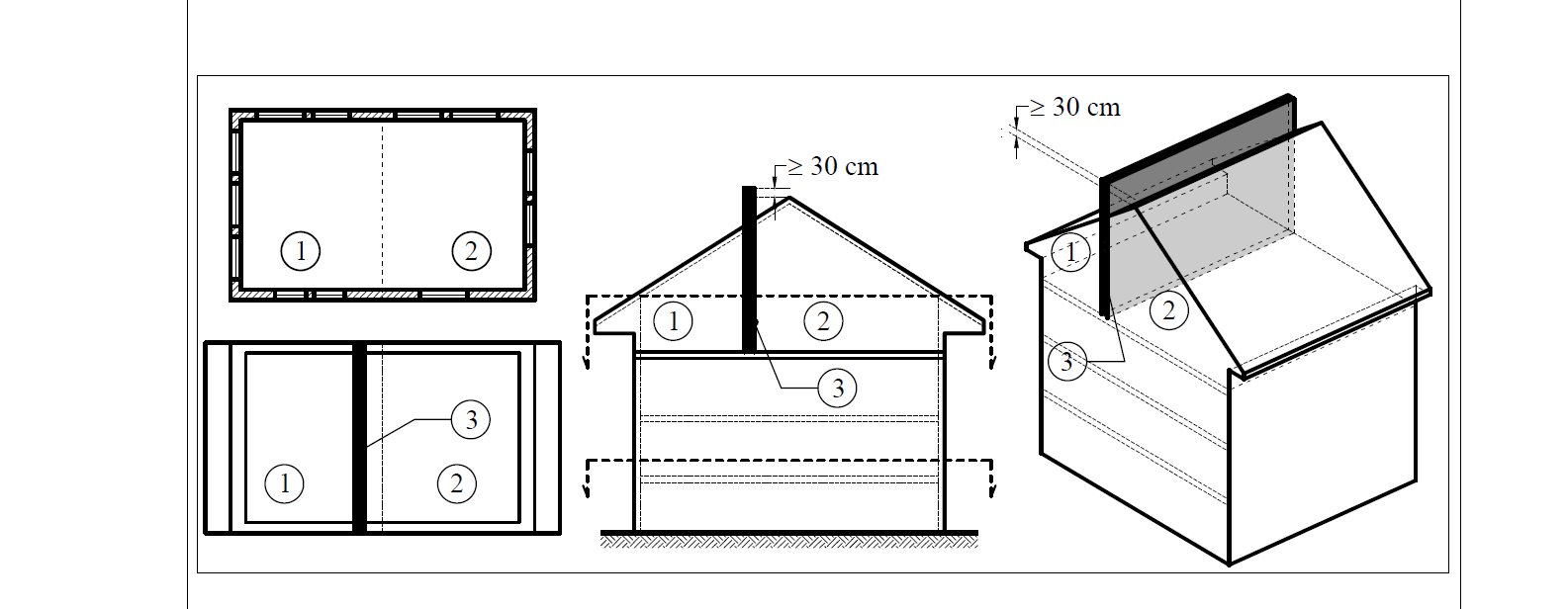 Varianta a.1) - tronsonare paralelă cu linia pantei la nivelul mansardei - depășire cu minimum 30 cm (măsurat pe verticală), faţă de orice element combustibil al acoperişurilor prin pereți rezistenți la foc  Legendă Fig. 67 varianta a.1): 1 și 2 - tronsoane cu aria conform Art. 3.1.2.9.(3); 3 - pereți rezistenți la foc conform Art. 3.1.2.9.(1) care secționează planul mansardei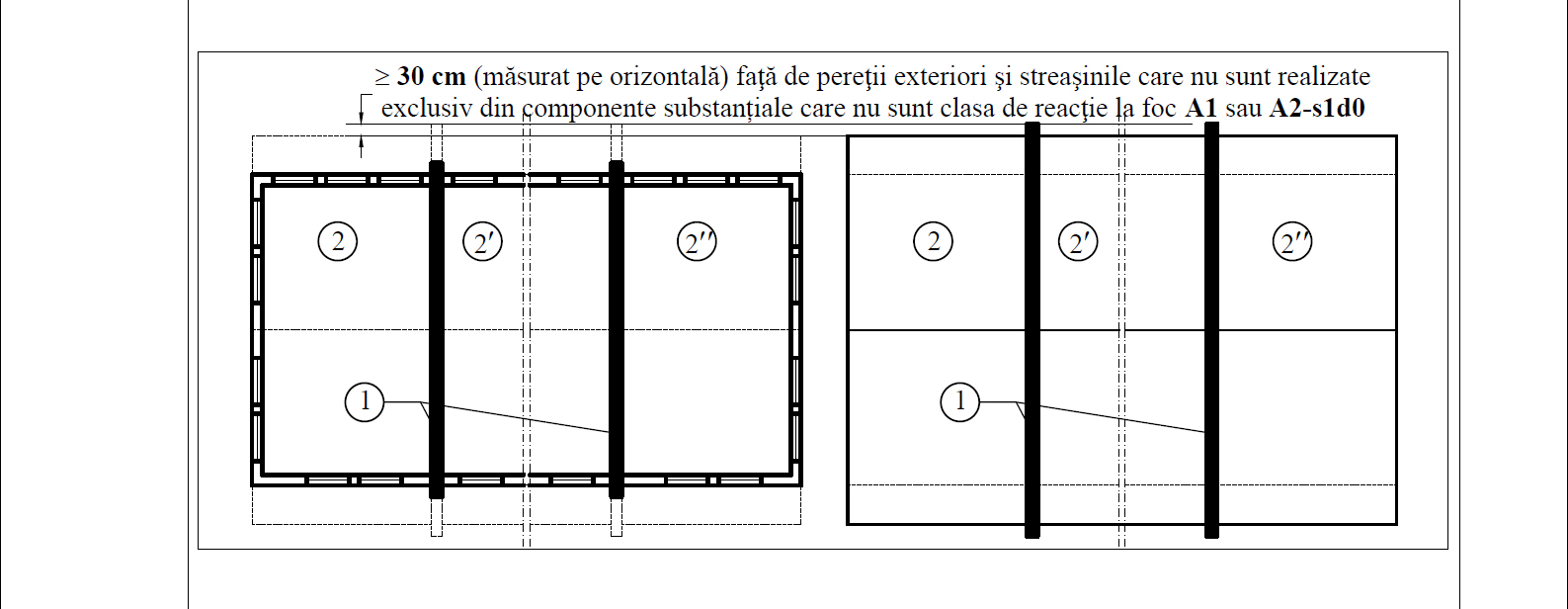 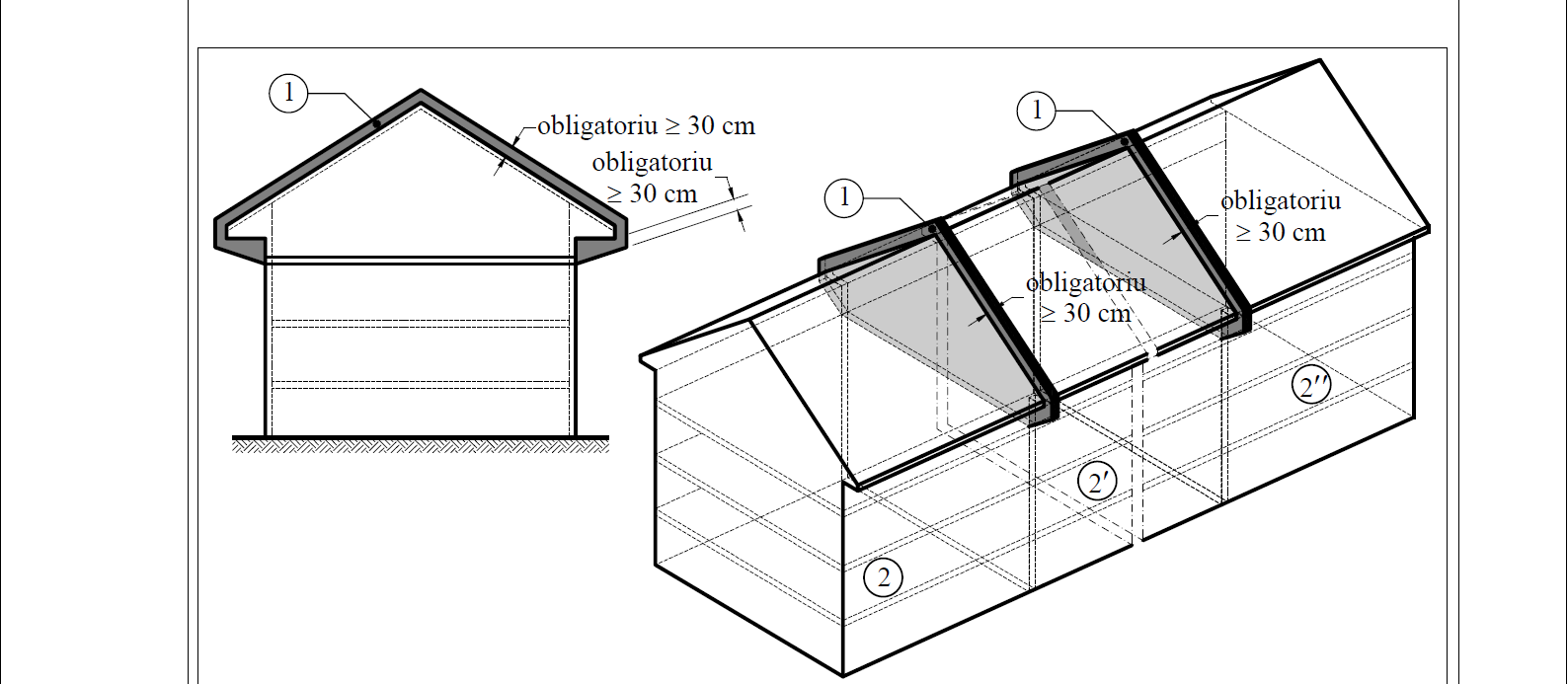 Legendă Fig. 67 varianta a.2): 1 - pereți rezistenți la foc conform Art. 3.1.2.9.(1) care secționează planul mansardei; 2, 2', 2'' - tronsoane cu aria conform Art. 3.1.2.9.(3) Varianta a.2) - tronsonare perpendiculară pe linia pantei - depășire cu minimum 30 cm față de planul exterior al acoperişurilor și streşinilor care nu sunt realizate exclusiv din componente substanțiale cu clasa de reacţie la foc A1 sau A2-s1d0 pe care le intersectează prin pereți rezistenți la focVarianta a) - tronsonare la nivelul mansardei - depășire cu minimum 30 cm (măsurat perpendicular pe verticală)  față de planul exterior al acoperişurilor și  minimum 30 cm (măsurat pe orizontală)  față de planul exterior al streşinilor care nu sunt realizate exclusiv din componente substanțiale cu clasa de reacţie la foc A1 sau A2-s1d0, pe care le intersectează prin pereți rezistenți la foc conform Art. 3.1.2.9.(1) care secționează planul mansardei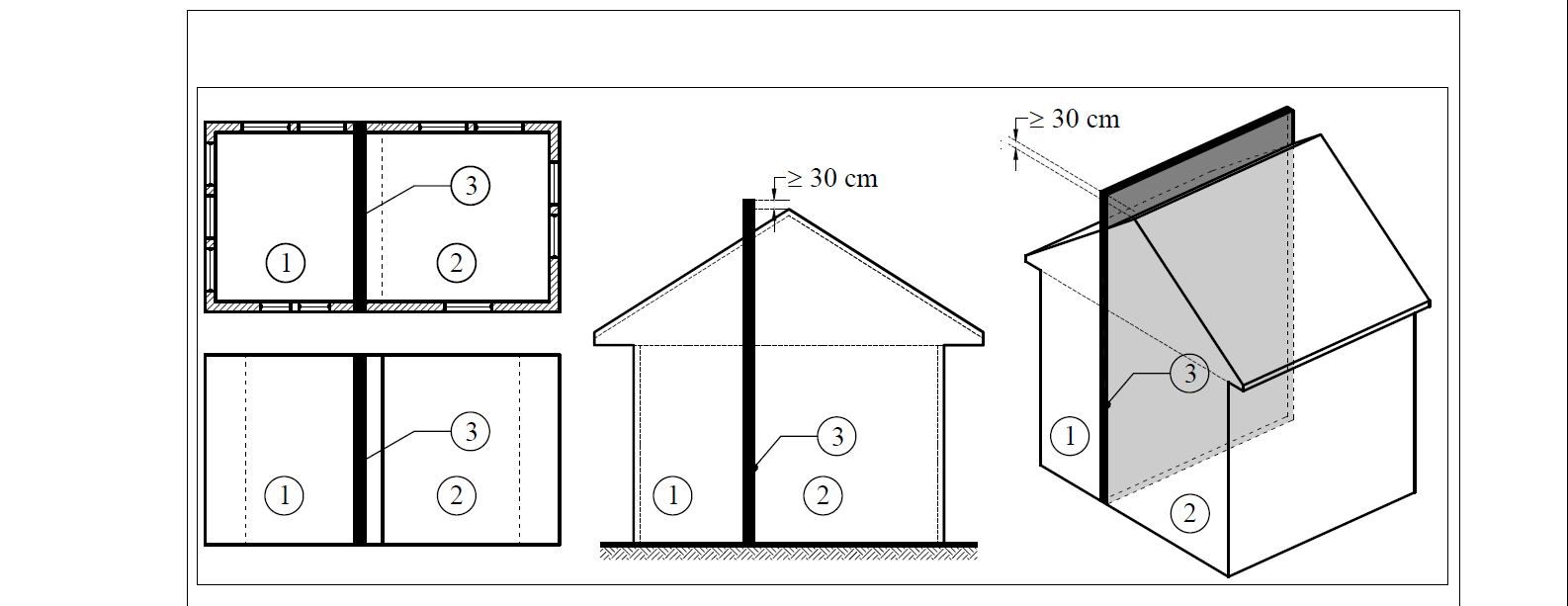 Varianta b.1) - tronsonare pe întreaga înălțime a construcției - depășire cu minimum 30 cm (măsurat perpendicular pe verticală)  față de planul exterior al acoperişurilor și  minimum 30 cm (măsurat pe orizontală)  față de planul exterior al pereţilor exteriori şi streşinilor care nu sunt realizate exclusiv din componente substanțiale cu clasa de reacţie la foc A1 sau A2-s1d0, pe care le intersectează prin pereți rezistenți la foc care secționează întreaga clădire Legendă Fig. 67 varianta b.1): 1 și 2 - tronsoane cu aria conform Art. 3.1.2.9.(3); 3 - pereți rezistenți la foc conform Art. 3.1.2.9.(1) care secționează întreaga clădire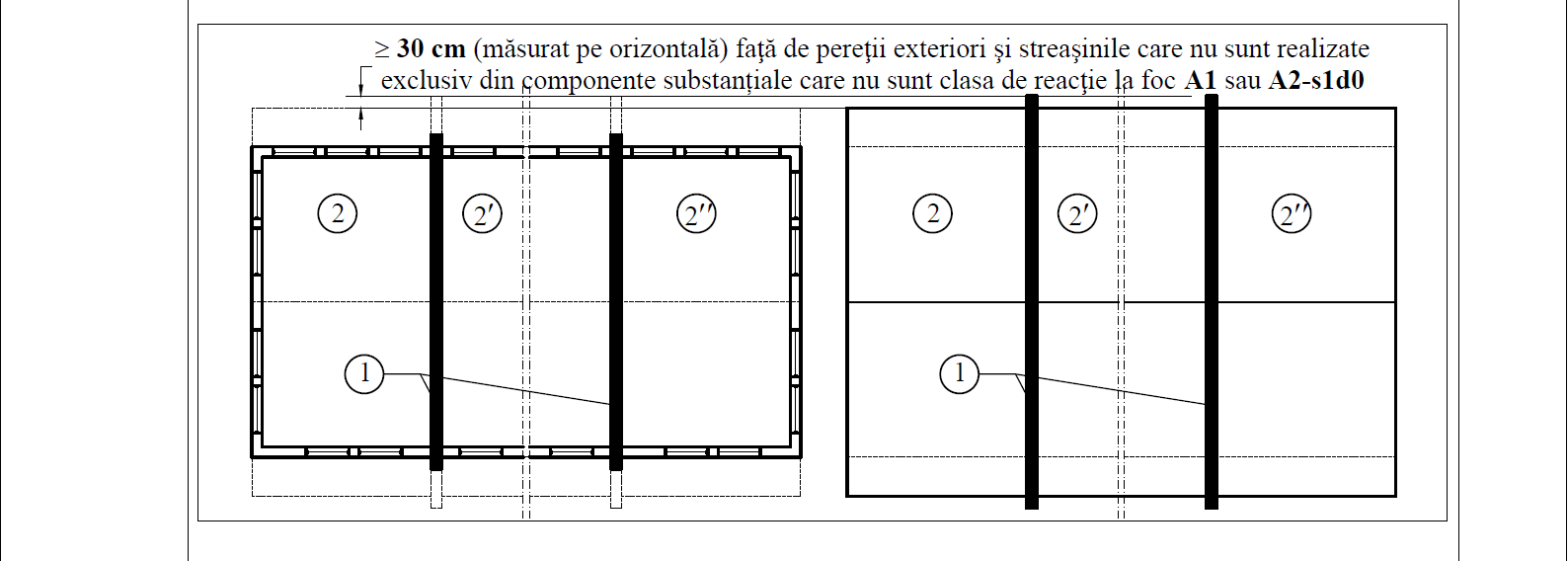 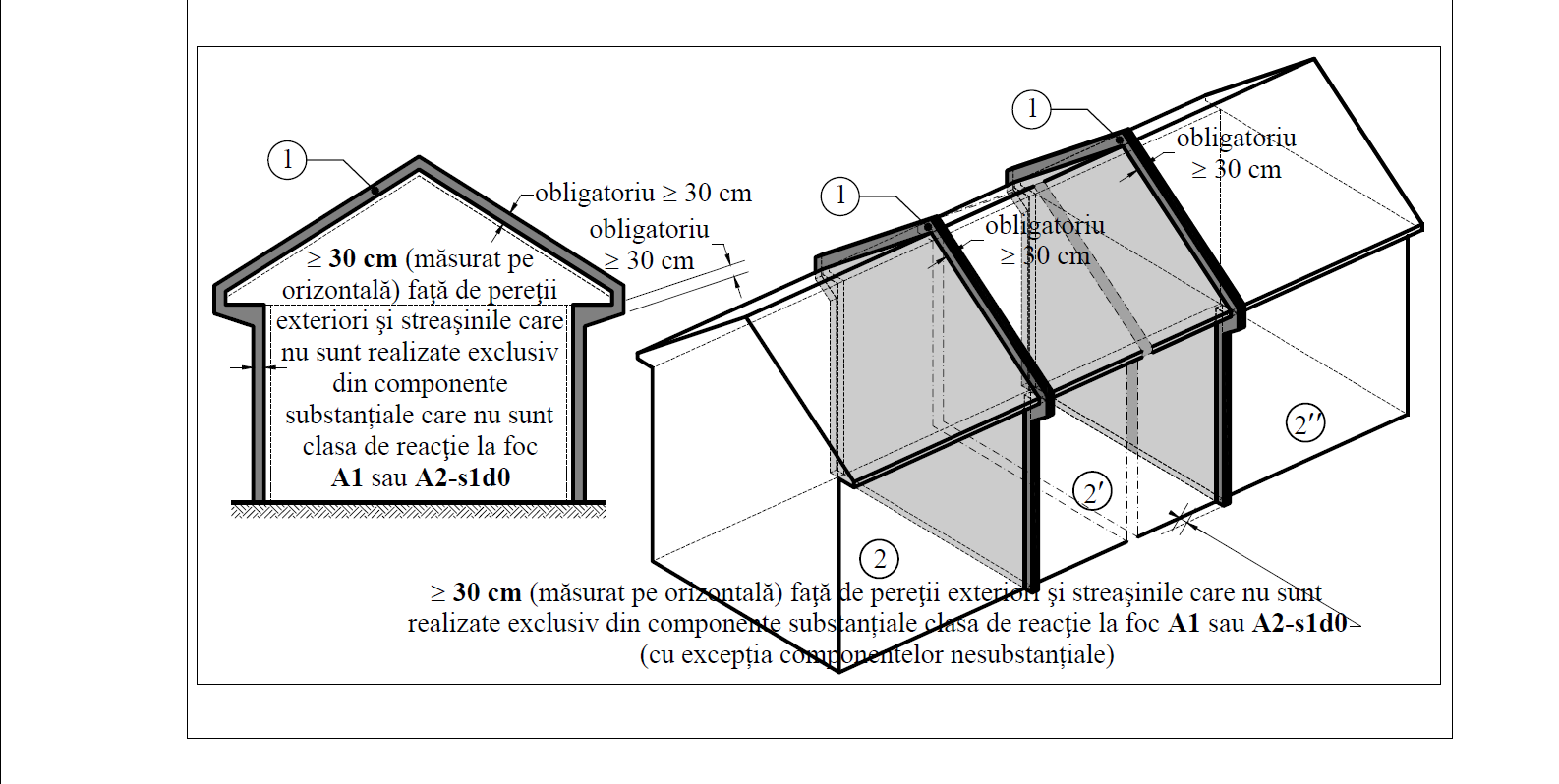 Legendă Fig. 67 varianta b.2): 1 - pereți rezistenți la foc conform Art. 3.1.2.9.(1) care secționează întreaga clădire; 2, 2', 2'' - tronsoane cu aria conform Art. 3.1.2.9.(3) Varianta b.2) - tronsonare perpendiculară pe linia pantei - depășire cu minimum 30 cm față de planul exterior al acoperişurilor, pereţilor exteriori şi streşinilor care nu sunt realizate exclusiv din componente substanțiale cu clasa de reacţie la foc A1 sau A2-s1d0 pe care le intersectează)Varianta b) - tronsonare pe întreaga înălțime a construcției - depășire cu minimum 30 cm (măsurat perpendicular pe verticală)  față de planul exterior al acoperişurilor și minimum 30 cm (măsurat pe orizontală)  față de planul exterior al pereţilor exteriori şi streşinilor care nu sunt realizate exclusiv din componente substanțiale cu clasa de reacţie la foc A1 sau A2-s1d0, pe care le intersectează prin pereți rezistenți la foc conform Art. 3.1.2.9.(1)Figura 66 - Separare tronsoane clădire (prin pereți de sectorizare rezistenți la foc pentru mansardarea construcţiilor civile)(3) Pereții de sectorizare rezistenţi la foc minimum prevăzuți la alin. (1) se dispun la maximum65 m distanţă, într-o arie de maximum 1000 m² în construcţiile civile cu nivelul de stabilitate la incendiu I;55 m distanţă, într-o arie de maximum 875 m² în construcţiile civile cu nivelul de stabilitate la incendiu II;45 m distanţă, într-o arie de maximum 625 m² în construcţiile civile cu nivelul de stabilitate la incendiu III;35 m distanţă, într-o arie de maximum 500 m² în construcţiile civile cu nivelul de stabilitate la incendiu IV;25 m distanţă, într-o arie de maximum 300 m² în construcţiile civile cu nivelul de stabilitate la incendiu V.(4) Mansardarea clădirilor civile cu nivel de stabilitate la incendiu I-II, este admisă în condiţiile alin. (1), iar elementele de construcţie structurale, utilizate la realizarea mansardei au minimum clasa de reactie la foc A1, A2 s1,d0.(5) În clădirile cu nivelul de stabilitate la incendiu III-V, mansardarea este admisă în condiţiile respectării prevederilor din Tabelul 42, numărul de niveluri ale mansardei incluzându-se în numărul de niveluri supraterane ale construcţiei și luându-se calcul la determinarea nivelului de stabilitate la incendiu al construcţiei. 3.1.3. LIMITAREA PROPAGĂRII INCENDIILORArt. 3.1.3.1. În cadrul construcţiilor civile, se asigură separarea încăperilor de restul construcţiei potrivit prevederilor privind performanțele comune și specifice, iar atunci când norma nu dispune, prin pereţi neportanți despărţitori interiori cu rol de limitare a propagării focului  potrivit prevederilor din Art.2.1.3.2. şi Tabelul 2.	Art. 3.1.3.2. Măsurile de securitate la incendiu pentru construcţiile civile supraterane cu înălţimi obişnuite, se stabilesc şi se asigură în funcţie de nivelul de stabilitate la incendiu asigurat, destinaţie, riscuri de incendiu, numărul de niveluri, densităţile sarcinilor termice (q) și tip de clădire, conform prevederilor normativului.	Art. 3.1.3.3. (1) Pentru limitarea propagării incendiului în interiorul unui compartiment de incendiu se prevăd pereţi despărţitori cu rol de sectorizare de protecţie contra incendiilor care limitează propagarea în interiorul compartimentelor de incendiu care secţioneaza transversal clădirea civilă (pot avea traseu sinuos şi pot fi decalaţi în plan vertical). (2) Condiţiile minime pe care trebuie să le îndeplinească pereţii și ușile pereţiilor despărţitori cu rol de sectorizare prevăzuţi pentru limitarea propagării incendiului în interiorul unui compartiment de incendiusunt precizate în Tabelul 45. 	(3) În clădirile civile aceşti pereţi cu rol de sectorizare prevăzuţi pentru limitarea propagării incendiului în interiorul unui compartiment de incendiu, se amplasează la cel mult:130 m distanţă în construcţiile civile cu nivelul de stabilitate la incendiu I;110 m distanţă în construcţiile civile cu nivelul de stabilitate la incendiu II;90 m distanţă în construcţiile civile cu nivelul de stabilitate la incendiu III;70 m distanţă în construcţiile civile cu nivelul de stabilitate la incendiu IV;50 m distanţă în construcţiile civile cu nivelul de stabilitate la incendiu V.(4) La clădirile de locuit separarea se face între apartamente precum şi între acestea şi circulaţiile comune orizontale, cu pereţi rezistenţi la foc conform dispozitiilor specifice.(5) La clădirile cu pod, pereţii despărţitori cu rol de sectorizare prevăzuţi pentru limitarea propagării incendiului în interiorul unui compartiment de incendiu trebuie să separe şi volumul podului.(6) La clădirile de productie/ depozitare se respectă dispozițiile specifice.(7) În toate cazurile în care se prevăd pereţi de sectorizare la sau între grupările de încăperi de tip open space, conform încadrării construcţiei/ compartimentului de incendiu în nivelul de stabilitate la incendiu, se respectă minimum prevederile din Tabelul 45. Tabelul 45: Comportare la foc a pereţilor și uşilor pereţilor cu rol de sectorizare prevăzuţi pentru limitarea propagării incendiului în interiorul unui compartiment de incendiu	Art. 3.1.3.5. Condiţiile minime pe care trebuie să le îndeplinească pereţii, ușile și planşeele de separare a caselor de scări închise, a coridoarelor şi holurilor din clădirile civile cu înălţimi obişnuite, atunci când nu se regăsesc în destinaţiile specifice detaliate în normativ, sunt precizate în Tabelul 46  și Tabelul 47.Tabelul 46: Comportare la foc a pereţilor, uşilor și planşeelor de separare a caselor de scări închise din clădiri civile cu înălţimi obişnuite, atunci când nu se regăsesc în destinaţiile specifice detaliate în normativNote:(+) Construcții echipate cu instalații automate de stingere a incendiilor cu sprinklere/ prin pulverizare suplimentar față de cerințele reglementărilor tehnice specifice.”h”= cota ultimului planșeu accesibil/ folosibil al construcției, față de nivelul de referințăTabelul 47: Comportare la foc a pereţilor, uşilor și planşeelor de separare a căilor de evacuare orizontale (coridoare şi holuri) din clădiri civile cu înălţimi obişnuite, atunci când nu se regăsesc în destinaţiile specifice detaliate în normativNote:În cazul pereților vitrați cu profil metalic care separă coridoarele și holurile de încăperile adiacente nu se ia în considerare clasa de reacție la foc.”-” = fără performanţe determinate la foc(+) Construcții echipate cu instalații automate de stingere a incendiilor cu sprinklere/ prin pulverizare suplimentar față de cerințele reglementărilor tehnice specifice.	Art. 3.1.3.6. (1) Funcţiunile cu diferite  riscuri de incendiu comasate într-o clădire civilă (publică) se separă de restul construcţiei prin pereţi, planşee şi goluri protejate, în conformitate cu prevederile generale, performanțele comune şi specifice stabilite în normativ.(2) Bucătăriile și zonele destinate preparărilor calde vor fi izolate de spaţiile accesibile publicului, vor fi delimitate prin pereţi  A1, A2-s1,d0, minimum EI/ REI 60 șiplanşee A1, A2-s1,d0, minimum REI 60, iar ușile de comunicare vor fi minumum E15. La clădirile de locuit se respectă dispozițiile specifice.(3) Bucătăriile și zonele destinate preparărilor calde dispuse liber în spaţiile publice vor fi delimitate cu ecrane de minimum 0,50 m, dispuse sub plafon, realizate din materiale A1, A2-s1,d0 cu rezistenţa la foc DH 30.(4) La bucătăriile situate în clădirile înalte, foarte înalte sau cele aferente sălilor aglomerate, hotele se prevăd cu instalaţii automate de stingere.(5) Bucătăriile, cu excepția celor dispuse în clădiri de locuit, se dotează cu cel puțin 2 (două) stingătoare de incendiu portative cu performanța de stingere cel puțin 75F.(6) Indiferent de funcțiunea clădirii, separarea circulațiilor comune orizontale de evacuare (care sunt luate în calculul lungimilor căilor de evacuare) faţă de grupurile sanitare adiacente (băi, duşuri, W.C.), se poate realiza conform condiţiilor normate pentru încadrarea în nivelul de stabilitate la incendiu. Delimitarea grupurilor sanitare față de alte spații (cu excepția circulațiilor comune orizontale de evacuare) se face prin pereti cu minimum rezistența la foc necesară circulațiilor comune orizontale de evacuare (coridoare, holuri), daca spațiile adiacente grupurilor sanitare nu generează performanțe mai mari ale pereților. Nu este necesară delimitarea prin elemente cu performantă la foc a grupurilor sanitare către încăperi cu destinație de dormitor, salon de spital, birou, etc. Atunci când grupurile sanitare debușează în spații ale circulațiilor comune orizontale de evacuare prevazute cu suprapresiune, se poate aplica regula delimitării cu pereți prevăzuti mai sus iar ușile vor fi prevăzute cu autoinchidere (-C).	Art. 3.1.3.7.	Spaţiile accesibile publicului vor fi astfel realizate şi protejate încât să fie ferite de fum în caz de incendiu, respectându-se condiţiile specifice stabilite prin normativ şi alte reglementari specifice.3.1.4. Alcătuiri constructive	Art. 3.1.4.1. (1) Construcţiile civile se alcătuiesc corespunzător prevederilor normativului, îndeplinind performanţele generale și specifice ale acestora. Se recomandă utilizarea materialelor de construcţie clasa A1 sau A2-s1d0.	(2) Atunci când conform prevederilor normativului se pot utiliza materiale şi elemente din alte clase de reacţie la foc (exceptând clasa A1 sau A2-s1d0), în funcţie de condiţiile specifice și scenariile de securitate la incendiu elaborate, precum și de rolul pe care îl au în caz de incendiu, se asigură măsurile de protecţie corespunzătoare, potrivit normativului.	(3) Prin modul de alcătuire și realizare, elementele de construcţie utilizate nu trebuie să propage focul cu uşurinţă.	Art. 3.1.4.2.	Circulaţiile verticale (scări, rampe) și orizontale prevăzute pentru circulaţia funcţională normală și evacuarea în caz de incendiu a utilizatorilor construcţiei, trebuie să îndeplinească condiţiile normate de dispunere, alcătuire, dimensionare și rezistenţă la foc, conform prevederilor normate privind performanțele comune și specifice destinaţiei și tipului clădirilor.Art. 3.1.4.3. (1) Ascensoarele (pentru circulaţia funcţională, de marfă, pentru transportul persoanelor cu dizabilităţi, de pompieri, mici de materiale etc.) și în general, sistemele de transport pe verticală din construcţii civile, inclusiv încăperile pentru maşinile aferente acestora, se separă de restul clădirii prin pereţi rezistenţi la foc (EI, după caz  REI)  şi planşee rezistente la foc (REI), potrivit prevederilor privind performanțele comune ale normativului.(2) Golurile de palier prin care utilizatorii au acces la ascensoare de marfă din construcţiile civile cu înălțime obișnuită, se protejează cu:uşi rezistente la foc minimum EI 90 pentru nivelul I și II de stabilitate la incendiu; uşi rezistente la foc minimum EI 60 pentru nivelul III de stabilitate la incendiu (EI45 în situația echipării suplimentare a construcțiilor cu instalații automate de stingere tip sprinkler); uşi rezistente la foc minimum EI 30 pentru nivelul IV de stabilitate la incendiu;uşi etanşe la foc minimum E 15 pentru nivelul V de stabilitate la incendiu (acolo unde ascensoarele sunt permise).(3) Golurile de acces la ascensoarele prevăzute pentru circulația funcțională (transportul) persoanelor (valide sau cu dizabilităţi) din construcţiile civile cu înălțime obișnuită se protejează conform Art. 2.4.4.2.5. alin. (1). În toate situațiile se vor avea în vedere prevederile stipulate la Art. 2.4.4.2.5. alin. (2) și alin. (3).Art. 3.1.4.4. (1) Ascensoarele pentru transportul persoanelor cu căruciorul sau a persoanelor cu dizabilităţi care pot fi utilizate şi pentru evacuarea asistată a acestora în caz de incendiu se prevăd obligatoriu la clădiri cu persoane care nu se pot evacua singure (definite conform terminologie) și suplimentar conform Art. 2.4.4.3.3. (2) Ascensoarele prevăzute pentru transportul persoanelor cu căruciorul sau a persoanelor cu dizabilităţi care pot fi utilizate şi pentru evacuarea asistată a acestora în caz de incendiu se dispun în puţ propriu separat de restul construcţiei prin pereţi rezistenţi la foc minimum EI/REI 90 șidupă caz, planşee rezistente la foc minimum  REI 60, clasa de reacţie la foc A1 sau A2-s1d0. La clădirile înalte și foarte înalte se respectă dispozitiile specifice.(3) Ascensoarele prevăzute pentru transportul persoanelor cu căruciorul sau a persoanelor cu dizabilităţi, pot fi utilizate şi pentru evacuarea asistată a acestora în caz de incendiu, atunci când respectă simultan următoarele condiţii: a) sunt prevăzute cu puţ propriu, echipat cu instalaţie în suprapresiune, separat de restul construcţiei cu pereţi rezistenţi la foc minimum EI/REI 90 și planşee rezistente la foc minimum REI60 , clasa de reacţie la foc A1 sau A2-s1d0;b) au asigurată funcţionarea timp de minimum 60 minute de la izbucnirea incendiului; c) au acces la căile comune de circulaţie orizontală, la un hol sau o cale de acces directă în exterior; d) sunt în legatură cu o scară sau o ieşire spre exterior, direct sau prin intermediul unei căi de acces separate (coridor, hol);e) în faţa uşilor de palier ale acestor ascensoare se asigură o zonă de aşteptare care să nu blocheze circulaţia de evacuare a celorlalţi utilizatori;f)  sunt alimentate cu energie electrică din două surse independente;g) au asigurată marcarea şi semnalizarea corespunzătoare.Art. 3.1.4.5. (1) Accesul la ascensoarele prevăzute pentru transportul persoanelor cu căruciorul sau a persoanelor cu dizabilităţi care pot fi utilizate şi pentru evacuarea asistată a acestora în caz de incendiu la nivelurile supraterane ale clădirilor civile cu înălțime obișnuită, se asigură prin: - uşi de palier (ale ascensoarelor) rezistente la foc EI 60 atunci când debușează în spații ferite de fum (degajamente protejate sau coridoare protejate prevăzute cu suprapresiune sau admisie de aer și evacuare de fum mecanică);în acest caz spațiile în care debușează ușile de palier ale ascensoarelor trebuie să fie prevăzute cu pereți clasa de reacţie la foc A1 sau A2-s1d0, rezistenți la foc minimum EI/REI 60 și uși minimum EI230-C5S200;- realizarea unor încăperi tampon ventilate în suprapresiune, prevăzute cu uşi etanșe la foc și la fum E30-C5S200 către circulaţiile comune orizontale și uși rezistente la foc EI60 la ușile ascensoarelor; în acest caz încăperea tampon ventilată în suprapresiune trebuie să fie prevăzută cu pereți clasa de reacţie la foc A1 sau A2-s1d0, rezistenți la foc minimum EI/REI 60.(2)  Accesul la ascensoarele prevăzute pentru transportul persoanelor cu căruciorul sau a persoanelor cu dizabilităţi care pot fi utilizate şi pentru evacuarea asistată a acestora în caz de incendiu la nivelurile subterane ale clădirilor civile cu înălțime obișnuită se asigură prin realizarea unor încăperi tampon ventilate în suprapresiune, prevăzute cu uşi rezistente la foc și etanșe la fum EI260-C5S200 către circulaţiile comune orizontale și uși rezistente la foc EI60 la ușile ascensoarelor; în acest caz încăperea tampon ventilată în suprapresiune trebuie să fie prevăzută cu pereți clasa de reacţie la foc A1 sau A2-s1d0, rezistenți la foc minimum EI/REI 60.(3) Dacă ascensoarele care pot fi utilizate şi pentru evacuarea asistată a persoanelor cu căruciorul sau a persoanelor cu dizabilităţi au cabina cu două accese, toate golurile de acces prevăzute trebuie să îndeplinească condițiile de la alin. (1) și alin. (2).(4) Ascensoarele prevăzute pentru transportul persoanelor cu căruciorul sau a persoanelor cu dizabilităţi care pot fi utilizate şi pentru evacuarea asistată a acestora în caz de incendiu din clădirile civile cu înălțime obișnuită vor avea comenzile în coridoare sau în degajamente protejate.(5) La clădirile înalte, foarte înalte și la cele cu săli aglomerate se respectă dispozitiile specifice.Art. 3.1.4.6. (1) Atunci când golurile de acces la ascensoarele prevăzute pentru circulația funcțională a persoanelor și la ascensoarele prevăzute pentru transportul persoanelor cu căruciorul sau a persoanelor cu dizabilităţi care pot fi utilizate şi pentru evacuarea asistată a acestora în caz de incendiu la nivelurile suprateraneale clădirilor cu înălțime obișnuită debușează într-o încăpere tampon ventilată în suprapresiune comună, toate ușile de la ascensoare vor fi minimum EI60 iar la încăperea tampon ventilată în suprapresiune vor fi prevăzute uşi rezistente la foc și etanșe la fum EI230-C5S200și pereți clasa de reacţie la foc A1 sau A2-s1d0, rezistenți la foc min EI/REI 60. La nivelurile subterane toate ușile de la ascensoare vor fi minimum EI60 iar la încăperea tampon ventilată în suprapresiune vor fi prevăzute uşi rezistente la foc și etanșe la fum EI260-C5S200și pereți clasa de reacţie la foc A1 sau A2-s1d0, rezistenți la foc min EI/REI 60.(2) Atunci când golurile de acces la ascensoarele prevăzute pentru circulația funcțională a persoanelor, la scările de evacuare a persoanelor și la ascensoarele prevăzute pentru transportul persoanelor cu căruciorul sau a persoanelor cu dizabilităţi care pot fi utilizate şi pentru evacuarea asistată a acestora în caz de incendiu la nivelurile supraterane ale clădirilor cu înălțime obișnuită debușează într-o încăpere tampon ventilată în suprapresiune comună, toate ușile de la ascensoare vor fi minimum EI60, ușa de la casa scării va fi minimum EI260-C5S200 iar la încăperea tampon ventilată în suprapresiune vor fi prevăzute uşi rezistente la foc și etanșe la fum EI230-C5S200 și pereți clasa de reacţie la foc A1 sau A2-s1d0, rezistenți la foc min EI/REI 60. La nivelurile subterane  toate ușile de la ascensoare vor fi minimum EI60, ușa de la casa scării va fi minimum EI260-C5S200 iar la încăperea tampon ventilată în suprapresiune vor fi prevăzute uşi rezistente la foc și etanșe la fum EI260-C5S200 și pereți clasa de reacţie la foc A1 sau A2-s1d0, rezistenți la foc min EI/REI 60.Art. 3.1.4.7. (1) Ascensoarele pentru  intervenţie în caz de incendiu (de pompieri), se prevăd obligatoriu în situaţiile stabilite în normativ şi se realizează conform prevederilor privind performanțele specifice, fiind dispuse în puţuri proprii, separate de restul construcţiei prin pereţi rezistenţi la foc minimum REI 120 şi după caz, planşee rezistente la foc minimum REI 120, clasa de reacţie la foc A1 sau A2-s1d0.(2) Ascensoarele pentru  intervenţie în caz de incendiu (de pompieri) se pot prevedea și suplimentar conform Art. 2.4.4.4.2. .Art. 3.1.4.8. (1) Accesul la ascensoarele de intervenție la nivelurile supraterane ale clădirilor se asigură prin realizarea unor încăperi tampon ventilate în suprapresiune, prevăzute cu uşi rezistente la foc și etanșe la fum EI230-C5S200 către circulaţiile comune orizontale și uși rezistente la foc EI120 la ușile ascensoarelor și încăperea tampon ventilată în suprapresiune trebuie să fie prevăzută cu pereți clasa de reacţie la foc A1 sau A2-s1d0, rezistenți la foc min EI/REI 120 (conform Figura 67 varianta a).(2) Accesul la ascensoarele de intervenție la nivelurile subterane ale clădirilor civile se asigură prin realizarea unor încăperi tampon ventilate în suprapresiune, prevăzute cu uşi rezistente la foc și etanșe la fum EI260-C5S200 către circulaţiile comune orizontale și uși rezistente la foc EI120 la ușile ascensoarelor și încăperea tampon ventilată în suprapresiune trebuie să fie prevăzută cu pereți clasa de reacţie la foc A1 sau A2-s1d0, rezistenți la foc min EI/REI 120 (conform Figura 67 varianta b).Figura 67 - Accese la ascensoare de intervenție ale clădirilor (cerințe minimale)(3) Dacă ascensoarele de intervenție au cabina cu două accese, toate golurile de acces prevăzute trebuie să îndeplinească condițiile de la alin. (1) și alin. (2).(4) La clădirile înalte sau foarte înalte se prevăd conform dispozițiilor specifice.	(5) Dimensiunile cabinei ascensorului de intervenţie în caz de incendiu (de pompieri) trebuie să fie de minimum 1100 mm lăţime şi 1400 mm adâncime, cu o sarcină nominală de 630 kg, ; lăţimea minimă a pasajului liber al uşii de cabină trebuie să fie de 800 mm. Dacă ascensorul de pompieri este destinat a fi utilizat pentru evacuare, pentru a transporta tărgi sau paturi sau este un ascensor care are o cabină cu două accese, soluție care de regulă nu este recomandată, atunci sarcina nominală minimă trebuie să fie de 1000 kg și dimensiunile cabinei de 1100 mm lăţime și 2100 mm adâncime.(6) Ascensoarele de intervenţie vor fi aduse automat la parter în caz de incendiu şi vor avea asigurat apel prioritar pentru pompieri. 	(7) Ascensoarele panoramice nu pot fi utilizate ca ascensoare de intervenţie în caz de incendiu (de pompieri).(8) Ascensoarele pentru  intervenţie în caz de incendiu (de pompieri) sunt alimentate cu energie electrică din două surse independente.(9) Ascensorul de intervenţie în caz de incendiu trebuie să fie poziționat în cadrul construcțiilor astfel încât să fie prevazut cu acces spre exterior direct din afară sau prin spații ferite de fum cu lungimea maximă echivalentă cu cea a dimensiunilor de coridor înfundat din tipul sau destinațiile construcțiilor în care se află. Aceeași regulă se aplică în cazul prevederii mai multor ascensoare de intervenție într-o construcție.(10) Ascensoarele pentru intervenţie în caz de incendiu (de pompieri) vor asigura accesul pompierilor la toate nivelurile clădirii, cu excepția parcajelor subterane cu mai mult de 4 niveluri subterane înglobate în clădiri înalte sau foarte înalte, la care ascensoarele pentru intervenţie în caz de incendiu (de pompieri) aferente parcajului se separă de ascensoarele pentru intervenţie în caz de incendiu (de pompieri) ale nivelurilor supraterane.(11) În cazul defectării sau opririi, ascensoarele de intervenție din clădirile supraterane înalte și foarte înalte precum și din clădirile unde acestea se mai prevăd, trebuie sa fie echipate cu un acces prin care pompierii blocați să se poata salva singuri sau cu ajutorul altora (de exemplu trapa de salvare care trebuie prevăzută în acoperișul cabinei să fie echipată cu scară portabilă). În caz de incendiu toate cabinele trebuie să fie aduse automat la parter și să ramană oprite până la anularea comenzii de incendiu din clădire. Fac excepție ascensoarele pentru intervenție precum și cele pentru evacauare persoane cu dizabilități care vor funcționa în timpul incendiului, prin alimentare de rezervă. (12) Atunci când golurile de acces la ascensoarele prevăzute pentru circulația funcțională a persoanelor și la ascensoarele pentru intervenţie în caz de incendiu (de pompieri) debușează într-o încăpere tampon ventilată în suprapresiune comună, ușile de la toate ascensoarele vor fi minimum EI120iar la încăperea tampon ventilată în suprapresiune vor fi prevăzute uşi rezistente la foc și etanșe la fum minimum EI230-C5S200 în suprateran și minimum EI260-C5S200 și pereți clasa de reacţie la foc A1 sau A2-s1d0, rezistenți la foc min EI/REI 120.(13) Atunci când golurile de acces la ascensoarele prevăzute pentru circulația funcțională a persoanelor, la scările de evacuare a persoanelor și la ascensoarele prevăzute pentru intervenţie în caz de incendiu (de pompieri) debușează într-o încăpere tampon ventilată în suprapresiune comună, ușile de la ascensoare vor fi minimum EI120 și ușa de la casa scării va fi minimum EI2120-C5S200 iar la încăperea tampon ventilată în suprapresiune vor fi prevăzute uşi rezistente la foc și etanșe la fum minimum EI230-C5S200în suprateran și minimum EI260-C5S200și pereți clasa de reacţie la foc A1 sau A2-s1d0, rezistenți la foc min EI/REI 120.(14) Atunci când golurile de acces la scările de evacuare a persoanelor, la ascensoarele prevăzute pentru intervenţie în caz de incendiu (de pompieri) precum și la alte tipuri de ascensoare  debușează într-o încăpere tampon ventilată în suprapresiune comună, ușile de la toate ascensoarele vor fi minimum EI120 și ușa de la casa scării va fi minimum EI2120-C5S200 iar la încăperea tampon ventilată în suprapresiune vor fi prevăzute uşi rezistente la foc și etanșe la fum minimum EI230-C5S200în suprateran și minimum EI260-C5S200și pereți clasa de reacţie la foc A1 sau A2-s1d0, rezistenți la foc min EI/REI 120.(15) La clădirile înalte sau foarte înalte se prevăd conform dispozițiilor specifice.	Art. 3.1.4.9. Plafoanele autoportante sau suspendate, pardoselile supraînălţate, finisajele,  tratamentele termice și fonice, panourile de tâmplărie, uşile, ferestrele, pereţii cortină, faţadele ventilate şi faţadele duble - „double skin”, acoperişurile, galeriile, canalele, estacadele, ghenele pentru instalaţii, coşurile, încăperile și spaţiile destinate instalaţiilor utilitare aferente construcţiilor, camerele de pubele, compactoarele şi crematoriile pentru deşeuri, încăperile de depozitare, panourile publicitare amplasate pe faţadele clădirilor, instalaţiile și echipamentele specifice energiei regenerabile, precum și alte materiale, produse sau elemente de construcţie utilizate la clădiri civile, se realizeaza conform prevederilor privind performanțele comune și  specifice destinaţiei și tipului clădirilor civile.	Art. 3.1.4.10. Finisajele, pe căile comune de circulaţie funcţională şi de evacuare a utilizatorilor construcţiilor cu înălţime obișnuită, se realizează potrivit prevederilor privind performanțele comune construcțiilor cu orice destinație.	Art. 3.1.4.11. (1) Clasele de performanţă privind reacţia la foc a produselor folosite pentru finisarea interioară a caselor de scări închise şi a căilor de circulaţie funcţională şi de evacuare orizontale (coridoare şi holuri) din clădirile supraterane cu înălţimi obişnuite, trebuie să corespundă prevederilor normate specifice destinaţiei și tipului clădirilor.	(2) În cazul în care nu se regăsesc în prevederile normate pentru destinaţiile specifice clădirilor detaliate în normativ (conform prevederilor privind performanțele specifice destinaţiei clădirilor), clasele de performanţă privind reacţia la foc a produselor folosite pentru finisarea interioară a caselor de scări închise şi a căilor de circulaţie funcţională şi de evacuare orizontale (coridoare şi holuri) din clădirile supraterane cu înălţimi obişnuite trebuie să corespundă prevederilor din Tabelul 48.	(3) Clasele de performanţă privind reacţia la foc a produselor folosite pentru finisarea interioară a caselor de scări închise şi a căilor de circulaţie funcţională şi de evacuare orizontale (coridoare şi holuri) din clădirile înalte, foarte înalte sau cu săli aglomerate, trebuie să corespundă şi prevederilor privind performanțele specifice acestora.Tabelul 48: Clase de performanţă privind reacţia la foc a produselor folosite pentru finisajele interioare la casele de scări închise şi a căilor de circulaţie funcţională şi de evacuare orizontale (coridoare şi holuri, tuneluri, degajamente protejate etc.) în clădiri supraterane cu înălţimi obişnuiteNote:Pe căile comune de circulaţie funcţională şi de evacuare a utilizatorilor construcţiilor cu înălţime obişnuită se admit și finisaje din folii cu grosimea de maxim 0,5 cm care se lipesc pe suport A1 sau A2-s1d0 și mochete sau lemn, cu grosimea de maxim 2 cm,minimum CFL-s1, montate direct sau pe un strat fonoizolator la zgomot de impact, care se lipesc sau se aşează liber pe suport A1 sau A2-s1d0.În cazul pereților vitrați cu profil metalic care separă coridoarele și holurile de încăperile adiacente nu se ia în considerare clasa de reacție la foc.(4) În cazul în care nu se regăsesc în prevederile normate pentru destinaţiile specifice clădirilor detaliate în normativ (conform prevederilor privind performanțele specifice destinaţiei clădirilor), clasele de performanţă privind reacţia la foc a produselor folosite pentru finisarea interioară a încaperilor, cu excepția caselor de scări închise şi a căilor de circulaţie funcţională şi de evacuare orizontale (coridoare şi holuri) din clădirile supraterane cu înălţimi obişnuite trebuie să corespundă prevederilor din Tabelul 49.(5) Clasele de performanţă privind reacţia la foc a produselor folosite pentru finisarea interioară  a încaperilor, cu excepția caselor de scări închise şi a căilor de circulaţie funcţională şi de evacuare orizontale (coridoare şi holuri) din clădirile înalte, foarte înalte sau cu săli aglomerate, trebuie să corespundă şi prevederilor privind performanțele specifice acestora.Tabelul 49: Clase de performanţă privind reacţia la foc a produselor folosite pentru finisajele interioare la încăperi, cu excepția caselor de scări închise şi a căilor de circulaţie funcţională şi de evacuare orizontale (coridoare şi holuri, tuneluri, degajamente protejate etc.) în clădiri supraterane cu înălţimi obişnuiteNotă: ”-” reprezintă ”fără performanțe la foc necesare”Art. 3.1.4.12. (1) Încăperile de depozitare a materialelor și substanţelor combustibile precum și cele admise de lichide combustibile vor îndeplini condițiile prevăzute la subcapitolul 2.4.16. Încăperi de depozitare privind încăperile de depozitare din clădiri civile.(2) Depozitarea mărfurilor și substanţelor cu pericol de explozie în clădirile civile, precum și amplasarea atelierelor în care se utilizează astfel de materiale, nu este admisă decât în cazurile menţionate și cu respectarea prevederilor normativului.3.1.5. Căi de evacuare a utilizatorilor în caz de incendiu	Art. 3.1.5.1. (1) Clădirile civile vor avea asigurat numărul necesar de căi de evacuare a utlizatorilor în caz de incendiu, corespunzător dispuse, alcătuite și dimensionate, potrivit prevederilor normativului (conform prevederilor generale precum și privind performanțele comune şi cele specifice).(2) Pereţii şi planşeele de separare ale caselor de scări închise şi a circulaţiilor comune orizontale funcţionale și de evacuare din clădiri civile şi golurile de circulaţie funcţională şi de evacuare a utilizatorilor, practicate în pereţii care separă de restul construcţiei civile casele de scări, căile lor de ieşire în exterior la nivelul terenului sau al carosabilului adiacent şi circulaţiile comune orizontale funcţionale şi de evacuare din clădiri civile, vor corespunde prevederilor privind performanțele specifice destinaţiei și tipului acestor clădiri.	(2) În clădirile civile golurile de acces la casele de scări respectă prevederile privind performanțele  specifice destinaţiei și tipului de clădiri civile.	(3) În clădirile civile care nu sunt înalte sau foarte înalte, de sănătate sau învăţământ, golurile de acces la casele de scări pot avea uşi cu autoînchidere C5, spre coridoare, vestibuluri de etaj și holuri, dacă normativul nu dispune altfel și se îndeplinesc următoarele condiţii:a) pereţii şi planşeele coridoarelor, vestibulurilor, holurilor au aceeaşi rezistenţă la foc cu cele ale caselor de scări;b) între coridoare, vestibuluri sau holuri şi încăperile adiacente, inclusiv alte case de scări, se prevăd uşi C5, iar aceste uşi ale încăperilor adiacente trebuie să aibă performanţa la foc cel puţin egală cu acea a uşilor folosite la case de scări închise, corespunzatoare prevederilor privind performanțele specifice fiecărei destinaţii şi tip de clădire;c) eventualele ferestre pentru iluminarea indirectă a coridoarelor de etaj sau a holurilor ori vestibulurilor, practicate în pereţii ce le separă de încăperile adiacente, sunt protejate conform Art.2.5.6.2.2.	Art. 3.1.5.2. (1) Sunt admise scări de evacuare interioare deschise în construcţiile civile, dacă servesc la evacuarea utilizatorilor a cel mult două niveluri supraterane succesive.	(2) Scările amplasate în volumul atriumului şi neînchise în case de scări proprii, nu constituie căi de evacuare în caz de incendiu. Fac excepţie atriumurile cu înălţimea de maximum patru niveluri ale construcţiei, unde se consideră că pe scara deschisă în atrium, se poate asigura trecerea unui singur flux de evacuare, chiar dacă lăţimea rampelor asigură mai multe fluxuri. 	Art. 3.1.5.3. Dispunerea, alcătuirea, gabaritele și numărul căilor de evacuare, lungimea de evacuare, traseele prevăzute și numărul unităţilor de trecere (fluxuri) de evacuare asigurate, numărul normat de utilizatori pe unitatea de trecere (flux) de evacuare (Uf), trebuie să îndeplinească condiţiile de circulaţie şi evacuare a utilizatorilor construcţiei, stabilite în prevederile generale precum și performanțele comune și cele specifice destinaţiei și tipului de clădiri civile, astfel încât să îndeplinească performanţele corespunzătoare destinaţiei, tipului de construcţie, riscului de incendiu şi nivelului de stabilitate la incendiu asigurat.	Art. 3.1.5.4. (1) Lungimile maximum admise ale căilor de evacuare din clădirile civile obișnuite (cu excepţia clădirilor înalte și foarte înalte), sunt cele prevăzute în prevederile privind performanțele specifice destinaţiei și tipului de clădiri civile, iar pentru atriumuri conform prevederilor din Tabelul 50.(2) Lungimile maximum admise ale căilor de evacuare din clădirile civile înalte și foarte înalte pe circulațiile comune orizontale deschise spre atriumuri se vor reduce cu 25% față de lungimile de evacuare specifice acestor clădiri. Pentru încăperile de dormit din hoteluri, moteluri, cãmine, spitale, locuinţe și altele similare din clădirile civile înalte și foarte înalte, lungimile căilor de evacuare de evacuare pe circulaţiile comune orizontale deschise spre atriumuri se reduc cu 50%.Tabelul 50: Lungimi de evacuare pe circulaţiile comune orizontale deschise spre atriumuri	Art. 3.1.5.5. (1) Circulaţiile comune orizontale deschise spre atrium (platforme, supante etc), pot constitui căi de evacuare pentru persoanele aflate în încăperile adiacente, atunci când lungimea de evacuare, nu depăşeşte valorile maxime admise în Art. 3.1.5.4. și Tabelul 50, de la uşa acestora până la o casă de scări de evacuare (măsurată în axul căilor), în funcţie de nivelul de stabilitate la incendiu al construcţiei.	(2) Ușile încăperilor care debuşează în circulaţiile comune orizontale deschise spre atrium, se alcătuiesc şi echipează conform prevederilor normativului referitoare la comunicarea între spaţii cu destinaţii diferite şi căi de evacuare.	Art. 3.1.5.6.Numărul normat de utilizatori pe unitatea de trecere (flux) de evacuare (Uf) din construcţiile civile cu înălţimi obişnuite, sunt precizate în Tabelul 51.Tabelul 51: Număr normat de utilizatori pe unitatea de trecere (flux) de evacuare (Uf) din construcţiile civile cu înălţimi obişnuiteNotă:Numărul normat de utilizatori pe unitatea de trecere (flux) de evacuare (Uf) din clădiri supraterane înalte, foarte înalte sau cu săli aglomerate și din clădirile civile subterane independente este precizat în prevederile privind performanțele specifice acestora.3.1.6. Condiţii de acces, intervenţie și salvare în caz de incendiu	Art. 3.1.6.1. (1) Construcţiile civile supraterane cu înălţimi obişnuite vor avea asigurate condiţii de acces şi intervenţie a autospecialelor de stingere în caz de incendiu, potrivit prevederilor normativului.	(2) Căile de acces, intervenţie și salvare, vor fi corespunzător alcătuite dimensionate și marcate, astfel încât să poată fi utilizate de către personalul care intervine în caz de incendiu.	(3) Căile de intervenţie exterioare vor permite accesul uşor al autospecialelor de intervenţie ale pompierilor, fiind marcate și menţinute permanent libere. De regulă, vor asigura intervenţia cel puţin la o faţadă a clădirii, cu excepţia situaţiilor precizate în normativ.	(4) În interiorul construcţiilor civile, căile de intervenţie ale pompierilor, marcate corespunzător, vor permite accesul uşor la principalele circulaţii funcţionaleși de evacuare (orizontale şi verticale), precum și la spaţiile cu risc sau pericol de incendiu.(5) În cazul construcţiilor civile supraterane cu înălţimi obişnuite se va asigura accesul și intervenţia autospecialelor de stingere în caz de incendiu, cel puţin pentru procentul (%) din perimetrul pereților exteriori  indicat la fiecare functiune în parte.		3.1.7. ECHIPAREA CONSTRUCŢIILOR CU INSTALAŢII ŞI ALTE MIJLOACE DE STINGERE A INCENDIILORArt. 3.1.7.1. Clădirile civile se prevăd cu stingătoare, asigurând un stingător portativ cu performanţa de stingere minimă 21A şi 113B pentru o arie desfăşurată de maximum 250 m2, dar minimum două stingătoare pe fiecare nivel al clădirii.	Art. 3.1.7.2. (1) Construcţiile civile, se echipează cu mijloace tehnice de apărare împotriva incendiilor, potrivit prevederilor normativului şi ale reglementărilor tehnice de specialitate.	(2) În cazurile în care, la subsolul (subsolurile) construcţiilor civile cu înălţimi obişnuite se prevăd parcaje pentru mai mult de 10 autoturisme sau alte destinaţii cu riscuri mari sau foarte mari de incendiu, acestea se alcătuiesc, compartimentează și echipează cu instalaţii de semnalizare și de stingere, potrivit reglementărilor tehnice de specialitate.	(3) În clădirile cu atrium, atriumul și spaţiile adiacente acestuia care sunt destinate magazinelor comerciale, expoziţiilor cu exponate combustibile şi, în general, a unor funcţiuni cu riscuri mari de incendiu, se echipează obligatoriu cu instalaţii de detectare, semnalizare şi alarmare a incendiului şi instalaţii automate de stingere cu apă a incendiilor potrivit normativului P118/2, standardului SR EN 12845 și respectiv normativului P118/3.SECŢIUNEA II3.2. Performanţe specifice3.2.1. Clădiri de locuit suprateraneArt. 3.2.1.1. Clădirile de locuit supraterane cu înălţimi obişnuite, individuale (familiale) sau colective (blocuri de locuinţe, cămine de familişti şi nefamilişti, case de locuit destionate copiilor fara adăpost), dispuse independent sau comasate în limitele ariilor compartimentelor de incendiu normate pentru clădirile civile, se amplasează la distanţe de siguranţă sau se compartimentează faţă de clădirile învecinate conform prevederilor normativului.Art. 3.2.1.2. Clădirile de locuit supraterane cu înălţimi obişnuite, individuale sau colective, se realizează din produse și elemente de construcţie care asigură îndeplinirea condiţiilor normate de conformare şi corelarea între destinaţie, nivelul de stabilitate la incendiu asigurat, numărul de niveluri ale clădiri și aria compartimentului de incendiu. 	Art. 3.2.1.3. Materialele, produsele şi/sau elementele de construcţie utilizate la clădiri de locuit supraterane, se realizează conform prevederilor generale, precum și prevederilor privind performanțele comune şi cele specifice destinaţiei și tipului clădirilor civile.Art. 3.2.1.4. (1) Clasele de performanţă privind reacţia la foc a produselor folosite pentru finisarea interioara a caselor de scări închise şi a căilor de circulaţie funcţionlă și de evacuare orizontale (coridoare și holuri) din clădirile de locuit supraterane cu înălţimi obişnuite, trebuie să corespundă prevederilor din Tabelul 52.(2) Clasele de performanţă privind reacţia la foc a produselor folosite pentru finisarea interioară a caselor de scări închise şi a căilor de circulaţie funcţională şi de evacuare orizontale (coridoare şi holuri) din clădirile de locuit înalte, foarte înalte sau cu săli aglomerate, trebuie să corespundă şi prevederilor privind performanțele specifice acestora.Tabelul 52: Clase de performanţă privind reacţia la foc a produselor folosite pentru finisajele interioare ale circulaţiilor funcţionale şi de evacuare din clădiri de locuit supraterane cu înălţimi obişnuiteNotă:(1) Pe căile comune de circulaţie funcţională şi de evacuare a utilizatorilor construcţiilor cu înălţime obişnuită se admit și finisaje din folii cu grosimea de maxim 0,5 cm care se lipesc pe suport A1 sau A2-s1d0 și mochete sau lemn, cu grosimea de maxim 2 cm, minimum CFL-s1, montate direct sau pe un strat fonoizolator la zgomot de impact, care se lipesc sau se aşează liber pe suport A1 sau A2-s1d0.(2) Stratul fonoizolator la impact/ vibroamortizant nu trebuie sa aibă performanță la foc.Art. 3.2.1.5. În subsolul sau demisolul clădirilor supraterane de locuit se pot realiza boxe gospodăreşti, cu condiţia ca densitatea de sarcină termică să nu depăşească 840 MJ/m2.Art. 3.2.1.6. Pereţii despărţitori din clădirile de locuit vor respecta prevederile din Tabelul 53.Tabelul 53: Condiţii pentru pereţii despărţitori din clădirile de locuit supraterane cu înălţimi obişnuiteNote:	”-”= fără performanţe determinate la foc ”x” =Grupările de boxe gospodăreşti sau de depozitare din subsol sau demisol se admit în limita următoarelor arii construite:- maximum 600 mp, cu condiția ca aria construită a încăperilor  grupărilor de boxe gospodăreşti de tip open space sa fie de maximum 75% din cea a ariei construite a nivelului respectiv pentru construcții încadrate în nivelul I de securitate la incendiu;- maximum 400 mp, cu condiția ca aria construită a grupărilor de boxe gospodăreşti de tip open space sa fie de maximum 75% din cea a ariei construite a nivelului respectiv pentru construcții încadrate în nivelul II de securitate la incendiu;- maximum 300 mp, cu condiția ca aria construită a grupărilor de boxe gospodăreşti de tip open space sa fie de maximum 75% din cea a ariei construite a nivelului respectiv pentru construcții încadrate în nivelul III de securitate la incendiu;- maximum 200 mp, cu condiția ca aria construită a grupărilor de boxe gospodăreşti de tip open space sa fie de maximum 75% din cea a ariei construite a nivelului respectiv pentru construcții încadrate în nivelul IV de securitate la incendiu;- maximum 100 mp, cu condiția ca aria construită a grupărilor de boxe gospodăreşti de tip open space sa fie de maximum 75% din cea a ariei construite a nivelului respectiv pentru construcții încadrate în nivelul V de securitate la incendiu;* - sau peretele despărțitor rezistent la foc de la bucătării va fi prevăzut la camera de zi, astfel încât să se creeze o înlțime de 50 de cm dedesuptul tavanului pâna la tocăria ușiiArt. 3.2.1.7. (1) În clădirile realizate din materiale combustibile (în condiţiile admise de normativ), încăperile cu risc mijlociu de incendiu (bucătării, centrale termice și alte spaţii în care este utilizat focul deschis), vor avea finisaje din materiale clasa de reacţie la foc A1 sau A2-s1d0.(2) Garajele (utilizate exclusiv pentru parcare) şi parcajele pentru maximum 3 autoturisme, alipite sau înglobate în clădirile de locuit individuale (familiale), se separă de restul construcţiei prin pereţi rezistenţi la foc minimum EI/REI 60 și planşee minimum REI 60. Golurile de comunicare funcţională din pereţii de separare se protejază cu uşi EI2 30-C3.	Art. 3.2.1.8. Comportarea la foc a pereţilor, uşilor și planşeelor de separare a caselor de scări închise şi a uşilor din clădirile de locuit cu înălţimi obişnuite, trebuie să corespundă prevederilor din Tabelul 54.Tabelul 54: Comportare la foc a pereţilor, uşilor și planşeelor de separarea caselor de scări închise şi a uşilor din clădirile de locuit cu înălţimi obişnuite Note:”-” = fără performanţe determinate la foc (+) Construcții echipate cu instalații automate de stingere a incendiilor cu sprinklere/ prin pulverizare suplimentar față de cerințele reglementărilor tehnice specifice.”h”= cota ultimului planșeu accesibil/ folosibil al construcției, față de nivelul de referințăArt. 3.2.1.9. Comportarea la foc a pereţilor, uşilor și planşeelor de separare a căilor de evacuare orizontale (coridoare și holuri) şi a uşilor din clădirile de locuit cu înălţimi obişnuite, trebuie să corespundă prevederilor din Tabelul 55.Tabelul 55: Comportare la foc a pereţilor, uşilor și planşeelor de separare a căilor de evacuare orizontale (coridoare şi holuri) din clădirile de locuit cu înălţimi obişnuiteNote:”-” = fără performanţe determinate la foc(+) Construcții echipate cu instalații automate de stingere a incendiilor cu sprinklere/ prin pulverizare suplimentar față de cerințele reglementărilor tehnice specifice.”h”= cota ultimului planșeu accesibil/ folosibil al construcției, față de nivelul de referințăArt. 3.2.1.10.	Clădirile de locuit colective (blocurile de locuinţe), care se încadrează în categoria clădirilor supraterane înalte sau foarte înalte, vor respecta prevederile privind performanțele specifice acestor tipuri de clădiri.Art. 3.2.1.11. (1) Scările de evacuare ale utilizatorilor etajului și eventual ale mansardei clădirilor de locuit individuale (familiale), precum şi scările din cadrul apartamentelor duplex sau triplex din orice tip de clădire supraterană de locuit, pot fi realizate din materiale clasa de reacţie la foc C sau D şi neînchise în case de scări.(2) Scările de evacuare ale utilizatorilor nivelurilor supraterane pot fi continuate în subsolul clădirilor de locuit cu înălţimi obişnuite, dacă golurile de acces în încăperile din subsol sunt protejate funcţie de riscurile de incendiu ale încăperilor respective, cu uşi rezistente la foc și etanșe la fum minimum EI2 15-C5 Sa.	(3) Ușile de evacuare la nivelul terenului ale clădirilor de locuit supraterane cu înălţimi obişnuite, pot fi cu deschiderea spre interior. Uşile de evacuare la nivelul terenului ale căminelor de familişti şi nefamilişti supraterane cu înălţimi obişnuite, vor fi cu deschiderea spre exterior daca prin ele se evacuează mai mult de 30 de persoane.(4) Ușile de acces din scările de evacuare în apartamente situate în clădiri de locuit supraterane cu înălţimi obişnuite se recomandă a fi E 15. În clădirile de locuit colective înalte și foarte înalte, ușile de separare a apartamentelor de locuit faţă de căile comune circulaţie funcţională şi de evacuare orizontale (coridoare şi holuri) a utilizatorilor, vor respecta prevederile normate (Art. 4.1.5.3. şi Tabelul 92 pentru clădiri înalte și Art. 4.2.5.3. și Tabelul 96 pentru clădiri foarte înalte).	Art. 3.2.1.12. Lungimea maximă de evacuare admisă a traseului de parcurs pe căile de evacuare în clădirile de locuit (cu excepţia clădirilor înalte şi foarte înalte), sunt precizate în Tabelul 56.Tabelul 56: Lungimi de evacuare în clădiri de locuit supraterane cu înălţimi obişnuiteNotă: La clădirile de locuit care nu sunt săli aglomerate, clădiri înalte sau clădiri foarte înalte și compartimentele de incendiu prevăzute cu instalaţii de detectare, semnalizare şi alarmare a incendiului cu acoperire totală și echipate cu instalaţii automate de stingere a incendiilor şi evacuare a fumului din circulațiile comune orizontale (coridoare/holuri) și casele de scări, lungimile normate de evacuare a utilizatorilor se pot majora cu 25%.Art. 3.2.1.13. (1) Clădirile de locuit  reprezentând unități individuale (cu locuințe unifamiliale, de serviciu, de intervenție, de necesitate de sprijin, de protocol, case de vacanță) sau un ansamblu rezidențial care se constituie în condominiu format din locuințe și construcții cu altă destinație, individuale, amplasate izolat, înșiruit sau cuplat, în care proprietățile individuale sunt interdependente printr-o proprietate comună forțată și perpetuă, cu înăltimea h = maximum 8 m (unde ”h” reprezintă cota ultimului planșeu accesibil al constructiei, față de nivelul de referință), vor avea asigurat accesul și intervenţia autospecialelor de stingere în caz de incendiu, cel puţin pe o latură şi, totodată, cel puţin pe 15% din perimetrul pereților exteriori.(2) Clădirile de locuit colective supraterane cu înălţimi obişnuite cu cu înăltimea h > 8 m (unde ”h” reprezintă cota ultimului planșeu accesibil al constructiei, față de nivelul de referință), vor avea asigurat accesul și intervenţia autospecialelor de stingere în caz de incendiu, cel puţin pe o latură şi, totodată, cel puţin pe 25% din perimetrul pereților exteriori.(3) Cu acceptul autoritatilor locale (a serviciilor pentru situatii de urgenta) și dacă configurația urbanistică permite, se pot utiliza căi de acces amplasate adiacent accesului de intrare în clădirile de locuit colective cu înălţimi obişnuite cu maximum 4 niveluri supraterane. (4) Înconformitate cu capacitatea maximă simultană a clădirii de locuit colective trebuie avute în vedere și prevederile Art. 2.6.7. alin. (1) și (3). 3.2.2. Clădiri administrative supraterane	Art. 3.2.2.1. (1) Clădirile civile administrative supraterane cu înălţimi obişnuite (clădiri ale autorităţilor și instituţiilor centrale sau locale, financiar-bancare, sindicate, partide, birouri, etc.), vor avea asigurat nivelul de stabilitate la incendiu determinat conform prevederilor din Art.2.1.3.2. şi Tabelul 2.Art. 3.2.2.2. (1) Clădirile administrative supraterane cu înălţimi obişnuite (clădiri ale autorităţilor și instituţiilor centrale sau locale, financiar-bancare, sindicate, partide, birouri etc.), se alcătuiesc în funcţie de destinaţie, astfel încât să asigure îndeplinirea performanţelor specifice de securitate la incendiu şi condiţiile de conformare și corelare normate între destinaţie, nivelul de stabilitate la incendiu asigurat, aria compartimentului de incendiu și numărul de niveluri supraterane conform prevederilor din Art. 3.1.2.6., Art. 3.1.2.7. şi Tabelul 41 și Tabelul 42.(2) În cazul înglobării unor spaţii sau încăperi administrative în clădiri civile supraterane obişnuite cu altă destinaţie (de locuit, învăţământ, turism, comerţ etc.), se aplică şi dispoziţiile specifice clădirilor cu funcţiuni mixte, respectându-se cele mai severe condiţii.(3) În toate cazurile, nivelurile supraterane ale clădirilor administrative cu înălţimi obişnuite se separă de nivelurile subterane cu riscuri mari de incendiu (parcări autoturisme, depozite, arhive, etc.), prin planşee cu rezistenţa la foc de minimum REI 120 (inclusiv elementele de susţinere ale acestora).(4) Clădirile administrative care se încadrează în categoria sălilor aglomerate sau sunt clădiri înalte / foarte înalte, vor respecta condiţiile specifice acestor tipuri de clădiri. construcțiile administrative subterane vor respecta condiţiile normativului specific. Încaperile administrative dispuse în subsolurile clădirilor supraterane sau în clădiri înalte / foarte înalte vor respecta şi condiţiile specifice acestoraArt. 3.2.2.3. Distanţele minime de siguranţă la incendiu ce trebuie asigurate între clădiri civile administrative supraterane cu înălţimi obişnuite (clădiri ale autorităţilor și instituţiilor centrale sau locale, financiar-bancare, sindicate, partide, birouri, etc.) și alte construcţii, sunt stabilite conform prevederilor din Art.2.2.1.2. şi Tabelul 4.Art. 3.2.2.4. (1) În cadrul construcţiilor civile administrative supraterane cu înălţimi obişnuite, se asigură separarea încăperilor de restul construcţiei potrivit prevederilor privind performanțele comune și cele specifice, iar atunci când norma nu dispune, prin pereţi neportanți despărţitori interiori cu rol de limitare a propagării focului  potrivit celor stipulate la Art. 2.1.3.2. şi Tabelul 2.(2) În cadrul unor grupări de încăperi de birouri deschise de tip open space, se prevăd minimum pereţi despărţitori de sectorizare cu rol de limitare a propagării focului față de spațiile adiacente (cu excepția celor catre căile de evacuare care respecta prevederile specifice și a celor catre încăperi cu risc mai mare generat de densitatea sarcinii termice din încaperi adiacente), care trebuie să fie clasa de reacţie la foc A1, A2-s1,d0 minimum:EI/REI 120 prevăzuți cu ușirezistente la foc și etanșe la fum EI2 60-C5S200 în construcţiile civile administrative supraterane cu înălţimi obişnuite cu nivelul de stabilitate la incendiu I ;EI/REI 90 prevăzuți cu ușirezistente la foc și etanșe la fum EI2 45-C5S200 în construcţiile civile administrative supraterane cu înălţimi obişnuite cu nivelul de stabilitate la incendiu II ;EI/REI 60 prevăzuți cu uși etanșe la foc și etanșe la fum E 30-C5Sa în construcţiile civile administrative supraterane cu înălţimi obişnuite cu nivelul de stabilitate la incendiu III;EI/REI 30 prevăzuți cu uși etanșe la foc și etanșe la fum E 15-C5Sa în construcţiile civile administrative supraterane cu înălţimi obişnuite cu nivelul de stabilitate la incendiu IV;EI/REI 15 prevăzuți cu uși C5 în construcţiile civile administrative supraterane cu înălţimi obişnuite cu nivelul de stabilitate la incendiu V.(3) Grupările de încăperi de birouri cu același risc de incendiu și aceeasi destinație (proprie sau complementară conform celor prezentate în anexă) compartimentate între ele cu panouri opace sau vitrate, fixe sau mobile folosite ca separări funcționale și/sau izolante fonic sau pereţi interiori despărţitori funcţionali se admit în limita următoarelor arii construite în cadrul construcțiilor administrative cu înălţimi obişnuite:- maximum 1.000 m2, cu condiția ca aria construită a încăperilor de tip open space sa fie de maximum 75% din cea a ariei construite a nivelului respectiv pentru construcții administrative încadrate în nivelul I de stabilitate la incendiu;- maximum 600 m2, cu condiția ca aria construită a încăperilor de birouri de tip open space să fie de maximum 75% din cea a ariei construite a nivelului respectiv pentru construcții administrative încadrate în nivelul II de stabilitate la incendiu;- maximum 300 m2, cu condiția ca aria construită a încăperilor de birouri de tip open space să fie de maximum 50% din cea a ariei construite a nivelului respectiv pentru construcții administrative încadrate în nivelul III de stabilitate la incendiu;- maximum 150 m2, cu condiția ca aria construită a încăperilor de  birouri de tip open space să fie de maximum 25% din cea a ariei construite a nivelului respectiv pentru construcții administrative încadrate în nivelul IV de stabilitate la incendiu;- maximum 75 m2, cu condiția ca aria construită a încăperilor de  birouri de tip open space să fie de maximum 25% din cea a ariei construite a nivelului respectiv pentru construcții administrative încadrate în nivelul V de stabilitate la incendiu;(4) La construcțiile administrative cu înălţimi obişnuite echipate cu instalaţii de detectare, semnalizare şi alarmare a incendiului cu acoperire totală, precum și cu sisteme sau instalaţii de evacuare a fumului din circulațiile comune orizontale (coridoare/holuri) si casele de scări, se admite majorarea ariilor construite ale grupărilor de încăperi de birouri deschise de tip open space prevazute la Alin. (3) precedent cu 25%.(5) La construcțiile administrative cu înălţimi obişnuite echipate cu instalaţii de detectare, semnalizare şi alarmare a incendiului cu acoperire totală, cu sisteme sau instalaţii de evacuare a fumului şi instalaţii de stingere tip sprinkler se admite majorarea ariilor construite ale grupărilor de încăperi de birouri prevazute la alin. (3) precedent cu 75%.(6) Pereţii despărţitori prevăzuți între grupările de încăperi de birouri de lucru deschise, de tip open space menţionate la alin. (3) precum şi între acestea şi alte spaţii ale clădirii, vor avea încadrarea minimum (dacă condițiile de conformare ale clădirii și/sau densitatea sarcinii termice din spațiile adiacente nu genereaza performanțe mai mari) a pereţilor de sectorizare cu rol de limitare a propagării focului (de protecție contra incendiilor care limitează propagarea în interiorul compartimentelor de incendiu (REI/EI), conform încadrării construcţiei/ compartimentului de incendiu în nivelul de stabilitate la incendiu, în acord cu Art. 3.1.3.3..(7)Grupările de încăperi de birouri deschise de tip open space prevăzute la alineatele precedente vor avea asigurate minimum două căi de evacuare, distincte şi independente, astfel dispuse şi alcătuite încât să poată fi uşor accesibile utilizatorilor.(8) Grupările de încăperi de birouri deschise de tip open space vor respecta cerințele prevăzute la Art. 2.4.3.2. alin. (4) și ale Art. 2.5.14.1.Art. 3.2.2.5. (1) În clădirile administrative supraterane cu înălţimi obişnuite sunt admise scări monumentale deschise parţial sau pe toată înălţimea clădirii, în toate cazurile în care sunt asigurate și scări închise dispuse şi dimensionate astfel încât condiţiile normate de evacuare a utilizatorilor să fie asigurate. (2) Scările monumentale deschise parţial sau pe toată înălţimea clădirii nu trebuie sa debuseze în spațiul grupărilor de încăperi de birouri deschise explicitate la Art. 3.2.2.4..Art. 3.2.2.6. Comportarea la foc a pereţilor, uşilor și planşeelor de separare a caselor de scări închise din clădirile administrative supraterane cu înălţimi obişnuite, trebuie să corespundă prevederilor din Tabelul 57.Tabelul 57: Comportare la foc a pereţilor, uşilor și planşeelor de separare a caselor de scări închise şi a uşilor din clădirile administrative supraterane cu înălţimi obişnuiteNote:”-” = fără performanţe determinate la foc(+) Construcții echipate cu instalații automate de stingere a incendiilor cu sprinklere/ prin pulverizare suplimentar față de cerințele reglementărilor tehnice specifice.”h”= cota ultimului planșeu accesibil/ folosibil al construcției, față de nivelul de referințăArt. 3.2.2.7. Comportarea la foc a pereţilor, uşilor și planşeelor de separare a căilor de evacuare orizontale (coridoare și holuri) din clădirile administrative supraterane cu înălţimi obişnuite, trebuie să corespundă prevederilor din Tabelul 58. Tabelul 58: Comportare la foc a pereţilor, uşilor și planşeelor de separare a căilor de evacuare orizontale (coridoare și holuri) din clădirile administrative supraterane cu înălţimi obişnuiteNote:”-” = fără performanţe determinate la foc(+) Construcții echipate cu instalații automate de stingere a incendiilor cu sprinklere/ prin pulverizare suplimentar față de cerințele reglementărilor tehnice specifice.”h”= cota ultimului planșeu accesibil/ folosibil al construcției, față de nivelul de referințăÎn cazul pereților vitrați cu profil metalic care separă coridoarele de încăperile adiacente nu se ia în considerare clasa de reacție la foc.Art. 3.2.2.8. Comportarea la foc a pereţilor, uşilor și planşeelor de separare a holurilor de acces (lobby) din clădirile administrative supraterane cu înălţimi obişnuite, trebuie să corespundă prevederilor din Tabelul 59.Tabelul 59: Comportare la foc a pereţilor, uşilor și planşeelor de separare a holurilor de acces (lobby) din clădirile administrative supraterane cu înălţimi obişnuiteNote:”-” = fără performanţe determinate la foc(+) Construcții echipate cu instalații automate de stingere a incendiilor cu sprinklere/ prin pulverizare suplimentar față de cerințele reglementărilor tehnice specifice.”h”= cota ultimului planșeu accesibil/ folosibil al construcției, față de nivelul de referințăa) În cazul pereților vitrați cu profil metalic care separă coridoarele de încăperile adiacente nu se ia în considerare clasa de reacție la foc.Art. 3.2.2.9. Lungimea de evacuare maximă admisă a traseului de parcurs pe căile de evacuare în clădirile administrative (cu excepţia sălilor aglomerate, a clădirilor înalte şi foarte înalte), sunt precizate în Tabelul 60.Tabelul 60: Lungimi de evacuare în clădiri administrative supraterane cu înălţimi obişnuiteNotă: La clădirile administrative care nu sunt săli aglomerate, clădiri înalte sau clădiri foarte înalte, dar sunt echipate cu instalaţii de detectare, semnalizare şi alarmare a incendiului cu acoperire totală, instalaţii automate de stingere a incendiilor şi evacuare a fumului din circulațiile comune orizontale (coridoare/holuri) si casele de scări, lungimile normate de evacuare a utilizatorilor se pot majora cu 25%.Art. 3.2.2.10. (1) Clădirile administrative supraterane cu înălţimi obişnuite vor avea asigurat accesul și intervenţia autospecialelor de stingere în caz de incendiu, cel puţin pe o latură şi totodată, cel puţin pe 25% din perimetrul pereților exteriori.(2) În conformitate cu capacitatea maximă simultană a clădirii administrative trebuie avute în vedere și prevederile Art. 2.6.7. alin. (1), (2) și (3). 3.2.3. Clădiri pentru comerţ suprateraneArt. 3.2.3.1. (1) Clădirile pentru comerţ supraterane, cu înălţimi obişnuite de tipul magazine, centre şi complexe comerciale, pieţe închise, alimentaţie publică (de exemplu restaurante, baruri etc., precum și discoteci), cazinouri, prestări servicii (fitness, intretinere corporala, spa, cabinete veterinare), service auto și altele similare, spatii de joaca pentru copii, vor avea asigurat nivelul de stabilitate la incendiu determinat conform prevederilor din Art. 2.1.3.2. şi Tabelul 2.Art. 3.2.3.2. (1) Clădirile pentru comerţ supraterane, cu înălţimi obişnuite (magazine, centre și complexe comerciale, pieţe închise, alimentaţie publică, restaurante, baruri etc., precum și discoteci, cazinouri, prestări servicii, service auto și altele similare), vor respecta prevederile normativului şi reglementările specifice destinaţiilor respective.(2) Clădirile sau spatiile cu destinatia de comerţ care se încadrează în categoria sălilor aglomerate (centre şi complexe comerciale, supermagazine, hypermagazine, restaurante, discoteci etc.), sau se află în clădiri înalte/ foarte înalte sau sunt subterane, vor respecta şi condiţiile specifice acestor tipuri de clădiri. construcțiile pentru comerţ subterane vor respecta condiţiile normativului specific precum și condițiile precizate în acest normativ. Încaperile pentru comerţ dispuse în subsolurile clădirilor supraterane vor respecta şi condiţiile specifice acestora.Art. 3.2.3.3. (1) Clădirile pentru comerţ supraterane, cu înălţimi obişnuite se conformează astfel încât să îndeplinească condiţiile de corelare dintre destinaţie, nivelul de stabilitate la incendiu asigurat, numărul de niveluri şi aria compartimentului de incendiu conform prevederilor din Art. 3.1.2.6., Art. 3.1.2.7. şi Tabelul 41 și Tabelul 42, iar în cazul înglobării unor spaţii sau încăperi pentru comerţ în clădiri cu alte destinaţii, se vor respecta şi prevederile privind performanțele specifice clădirilor cu funcţiuni mixte, respectându-se cele mai severe condiţii.(2) Spaţiile pentru comerţ dispuse în clădiri supraterane, precum și cele din subsolurile clădirilor supraterane, vor fi separate cu elemente verticale şi orizontale rezistente la foc conform prevederilor normativului. Art. 3.2.3.4. Distanţele minime de siguranţă la incendiu ce trebuie asigurate între clădiri pentru comerţ supraterane, cu înălţimi obişnuite (magazine, centre și complexe comerciale, pieţe închise, alimentaţie publică, restaurante, baruri etc., precum și discoteci, cazinouri, prestări servicii, service auto și altele similare), şi alte construcţii, sunt stabilite conform prevederilor din Art. 2.2.1.2. şi Tabelul 4 .Art. 3.2.3.5. (1) La clădirile şi spaţiile pentru comerţ supraterane, cu înălţimi obişnuite şi capacitatea maximă simultană mai mare de 200 utilizatori (persoane), este obligatorie evacuarea fumului şi a gazelor fierbinţi în caz de incendiu prin tiraj natural-organizat sau prin ventilare mecanică. La spatiile comerciale amenajate in subsolurile clădirilor supraterane cu mai mult de 50 de utilizatori este obligatorie evacuarea fumului şi a gazelor fierbinţi în caz de incendiu, inclusiv a căilor de evacuare închise aferente.(2) Suprafaţă aerodinamică liberă a dispozitivelor cu deschidere automată pentru evacuarea fumului şi gazelor fierbinţi în caz de incendiu prin tiraj natural-organizat va fi cel puţin 1% din aria încăperii supraterane care se prevad cu sisteme de evacuare a  fumului și gazelor fierbinţi şi minimum 2% la cele subterane.(3) Atunci când evacuarea fumului se asigură prin ventilare mecanică, se respectă prevederile normativului şi ale reglementărilor tehnice specifice.Art. 3.2.3.6. (1) Încăperile depozitelor principale şi recepţiile pentru produse alimentare sau nealimentare aferente clădirilor sau spaţiilor comerciale (supraterane sau subterane), se compartimentează faţă de restul clădirii cu elemente rezistente la foc, corespunzătoare densităţii sarcinii termice (q) a acestora, dar minimum EI/REI 180 pentru pereţi şi minimum REI 90 pentru planşee. (2) Golurile de circulaţie funcţională şi de evacuare din aceste elemente despărţitoare rezistente la foc se protejează cu elemente de închidere rezistente la foc și etanșe la fum minimum EI290-C5S200.(3) Încăperile depozitelor principale şi recepţiile pentru produse alimentare sau nealimentare, cu suprafața mai mare de 36mp, cu risc mare și foarte mare de incendiu, aferente clădirilor sau spaţiilor comerciale se prevăd cu sisteme independente de evacuare a fumului şi gazelor fierbinţi prin tiraj natural-organizat sau prin ventilare mecanică, potrivit prevederilor normativului şi ale reglementărilor tehnice specifice.Art. 3.2.3.7. (1) Încăperile de depozitare cu suprafata mai mare de 36 m2 se separă față de vecinătăți prin elemente de construcție având performanța la foc prevăzută la Art. 2.4.16.2. alin. (1) dar nu mai puțin de REI/EI 180 la pereți și REI 90 pentru planșee, respectiv EI2 90-C5 S200 la uși.(2) Încăperile de depozitare cu suprafața mai mică de 36 m2 se separă față de vecinătăți prin elemente de construcție având performanța la foc prevăzută la Art. 2.4.16.2. alin. (2) dar nu mai puțin de REI/EI 120 la pereți și REI 60 pentru planșee, respectiv EI260-C5S200 la uși.(3) Încăperile depozitelor cu aria utilă mai mare de 36 m² şi sarcina termica mai mare de 105 MJ/m2 se prevăd cu sisteme de evacuare a fumului şi gazelor fierbinţi prin tiraj natural-organizat sau prin ventilare mecanică, potrivit prevederilor normativului şi ale reglementărilor tehnice specifice. Suprafaţă utilă / aerodinamică totală a ariei libere a dispozitivelor cu deschidere automată pentru evacuarea fumului în caz de incendiu prin tiraj natural-organizat, va fi cel puţin 1% din suprafaţă pardoselii. Atunci când evacuarea fumului se asigură prin ventilare mecanică, se respectă prevederile normativului şi/ sau ale reglementărilor tehnice de specialitate.Art. 3.2.3.8. (1) Depozitele de mână aferente sălilor de vânzare (reprezentând maximum 20% din produsele expuse şi aria de cel mult 10% din cea a sălii de vânzare a spațiului comercial de pe nivel, dar nu mai mare de 36 m²), pot fi separate numai prin mobilier de spaţiile accesibile publicului sau prin pereti funcționali fără rezistență la foc. (2) Evacuarea fumului din depozitele de mână aferente sălilor de vânzare se face prin sistemele de evacuare a fumului şi gazelor fierbinţi prin tiraj natural-organizat sau prin ventilare mecanică a salilor de vanzare/ spatiilor comerciale (atunci cand acestea se prevăd cu sisteme de evacuare a fumului şi gazelor fierbinţi). Pereții funcționali de la depozitele de mâna aferente sălilor de vânzare trebuie prevazuti cu gol la partea superioara iar spatiul delimitat de depozitul de mână prin pereti functionali trebuie prevazut cu admisie de aer. (3) Depozitele de mână aferente fiecarei săli de vânzare nu trebuie sa depășească însumate  maximum 20% din produsele expuse şi aria de cel mult 10%, dar maximum 36 m², din cea a sălii de vânzare deservite. La o suprafață de depozitare mai mare de 36 m² se aplica prevederile din Art. 3.2.3.7. alin. (1) și Tabelul 21.Art. 3.2.3.9.  Spaţiile de vânzare mai mari de 200 m² destinate cumpărătorilor, se separă de încăperile anexă care nu sunt accesibile cumpărătorilor (anexe sociale sau funcţionale, birouri etc.), prin pereţi rezistenţi la foc minimum EI/REI 60 şi, după caz, cu planşee rezistente la foc REI 60, iar golurile de circulaţie funcţională şi de evacuare din aceşti pereţi se protejază cu elemente de închidere rezistente la foc minimum EI230-C4 S200. Încăperile anexă care nu sunt accesibile cumpărătorilor se separă în același fel între ele. Art. 3.2.3.10. (1) La spaţiile de vânzare din clădiri de comerț menționate la Art. 3.2.3.5. (1) la care evacuarea fumului nu se poate face direct din rezervorul de fum (sau incendiul este într-o încăpere adiacentă spaţiului care conţine rezervorul sau este sub un mezanin închis în acelaşi spaţiu), echipate cu instalaţii de detectare, semnalizare şi alarmare a incendiului cu acoperire totală, instalaţii de evacuare a fumului şi instalaţii de stingere tip sprinkler se admite înlocuirea pereţilor rezistenţi la foc dintre spaţiile de vânzare (cu excepția celor menționate la Art. 2.4.16.2., Art. 3.2.3.6. și Art. 3.2.3.7.) cu ecrane continui, având înălţimea egală cu aceea a rezervorului de fum, dar minimum 1 m (fumul din rezervorul de fum trebuie să nu se extindă la zonele de fum învecinate), care trebuie să fie:- DH 90 - în construcţiile civile de comerț supraterane cu înălţimi obişnuite cu nivelul de stabilitate la incendiu I- DH 60 - în construcţiile civile de comerț supraterane cu înălţimi obişnuite cu nivelul de stabilitate la incendiu II și III- DH 30 - în construcţiile civile de comerț supraterane cu înălţimi obişnuite cu nivelul de stabilitate la incendiu IV(2) Aria maximă a rezervorului de fum delimitat de ecranele precizate la alineatul precedent trebuie să fie de 1.000 m2 dacă există evacuare naturală a fumului sau 1.300 m2 dacă există ventilatoare mecanice de evacuare a fumului, iar lungimea maximă a rezervorului de fum nu va depăşi 60 m.(3) Pereţii rezistenţi la foc dintre spaţiile de vânzare și circulațiile comune de evacuare (coridoare și holuri) din construcţiile civile de comerț supraterane cu înălţimi obişnuite pot fi înlocuiți respectând prevederile aferente Notei b) de la Tabelul 62 și Tabelul 63.(4) Pereţii rezistenţi la foc dintre spaţiile de vânzare și circulațiile comune verticale de evacuare (case de scări închise) din construcţiile civile de comerț supraterane cu înălţimi obişnuite trebuie să respecte Tabelul 61 dar minimum EI/REI 120 şi, după caz, cu planşee rezistente la foc minimum REI 90, iar golurile de circulaţie funcţională şi de evacuare din aceşti pereţi se protejază cu elemente de închidere rezistente la foc minimum EI260-C4Sm.Art. 3.2.3.11. (1) La spaţiile de vânzare din clădiri de comerț menționate la Art. 3.2.3.5. (1), la care evacuarea fumului se poate face direct din rezervorul de fum (incendiul este direct sub rezervorul de fum), echipate cu instalaţii de detectare, semnalizare şi alarmare a incendiului cu acoperire totală, instalaţii de evacuare a fumului şi instalaţii de stingere tip sprinkler se admite înlocuirea pereţilor rezistenţi la foc dintre spaţiile de vânzare (cu excepția celor menționate la Art. 2.4.16.2., Art. 3.2.3.6. și Art. 3.2.3.7.) cu ecrane continui, având înălţimea egală cu aceea a rezervorului de fum, dar minimum 1 m (fumul din rezervorul de fum trebuie să nu se extindă la zonele de fum învecinate), care trebuie să fie:- D600 90 - în construcţiile civile de comerț supraterane cu înălţimi obişnuite cu nivelul de stabilitate la incendiu I- D600 60 - în construcţiile civile de comerț supraterane cu înălţimi obişnuite cu nivelul de stabilitate la incendiu II și III- D600 30 - în construcţiile civile de comerț supraterane cu înălţimi obişnuite cu nivelul de stabilitate la incendiu IV(2) Aria maximă a rezervorului de fum delimitat de ecranele precizate la alineatul precedent trebuie să fie de 2.000 m2 dacă există evacuare naturală a fumului sau 2.600 m2 dacă există ventilatoare mecanice de evacuare a fumului, iar lungimea maximă a rezervorului de fum nu va depăşi 60 m.(3) Pereţii rezistenţi la foc dintre spaţiile de vânzare și circulațiile comune orizontale de evacuare (coridoare și holuri) din construcţiile civile de comerț supraterane cu înălţimi obişnuite pot fi inlocuiti respectand prevederile aferente Notei b) de la Tabelul 62 și Tabelul 63.(4) Pereţii rezistenţi la foc dintre spaţiile de vânzare și circulațiile comune verticale (case de scări pentru evacuare) din construcţiile civile de comerț supraterane cu înălţimi obişnuite trebuie să respecte Tabelul 61 dar minimum EI/REI 120, iar golurile de circulaţie funcţională şi de evacuare din aceşti pereţi se protejază cu elemente de închidere rezistente la foc minimum EI260-C4Sm.Art. 3.2.3.12. Clădirile și compartimentele de incendiu pentru comerţ supraterane cu înălţimi obişnuite și încăperile supraterane pentru comerţ cu capacitatea maximă simultană mai mare de 100 utilizatori, precum și cele subterane cu mai mult de 60 utilizatori, vor avea asigurate minimum două căi de evacuare. Art. 3.2.3.13. (1) La clădirile pentru comerţ supraterane cu înălţimi obişnuite, se pot utiliza scări interioare deschise, în condițiile stabilite de normativ, dacă se prevăd şi scări de evacuare închise care îndeplinesc condiţiile normate.(2) Indiferent de numărul scărilor deschise prevăzute într-un spaţiu pentru comerţ delimitat de pereţi şi planşee, acestea constituie o singură cale de evacuare a utilizatorilor spaţiului respectiv.Art. 3.2.3.14. (1) În clădirile şi spaţiile comerciale de regulă nu sunt admise produse explozive sau cu ardere violentă (muniţie, articole pirotehnice etc.), gaze lichefiate şi lichide combustibile cu temperatura de inflamabilitate a vaporilor sub 28ºC.(2) Fac excepţie de la alin. (1) produsele cosmetice şi farmaceutice ambalate în flacoane, precum și magazinele special realizate pentru comercializarea produselor explozive sau cu ardere violentă la care sunt asigurate măsuri specifice de securitate la incendiu.	Art. 3.2.3.15. Comportarea la foc a pereţilor, uşilor și planşeelor de separare a caselor de scări închise din clădirile pentru comerţ supraterane cu înălţimi obişnuite, trebuie să corespundă prevederilor din Tabelul 61.Tabelul 61: Comportare la foc a pereţilor, uşilor și planşeelor de separare a caselor de scări închise din clădirile pentru comerţ supraterane cu înălţimi obişnuiteNote:(+) Construcții echipate cu instalații automate de stingere a incendiilor cu sprinklere/ prin pulverizare suplimentar față de cerințele reglementărilor tehnice specifice.”h”= cota ultimului planșeu accesibil/ folosibil al construcției, față de nivelul de referințăArt. 3.2.3.16. Comportarea la foc a pereţilor, uşilor și planşeelor de separare a căilor  de evacuare orizontale (coridoare) din clădirile pentru comerţ supraterane cu înălţimi obişnuite, trebuie să corespundă prevederilor din Tabelul 62.Tabelul 62: Comportare la foc a pereţilor, uşilor și planşeelor de separare a căilor de evacuare orizontale (coridoare ) din clădirile pentru comerţ supraterane cu înălţimi obişnuiteNote:a)- = fără performanţe determinate la foc;(+) Construcții echipate cu instalații automate de stingere a incendiilor cu sprinklere/ prin pulverizare suplimentar față de cerințele reglementărilor tehnice specifice.”h”= cota ultimului planșeu accesibil/ folosibil al construcției, față de nivelul de referințăb) la clădirile de comerţ echipate cu instalaţii de detectare, semnalizare şi alarmare a incendiului cu acoperire totală, instalaţii de evacuare a fumului şi instalaţii de stingere tip sprinkler se admite înlocuirea pereţilor și ușilor rezistente la foc a coridoarelor cu un sistem similar celui de protecţie a golurilor în planşee alcătuit din sprinklere şi ecrane DH 60 minimum 1 m, în condiţiile în care se realizează evacuarea fumului și din spaţiile adiacente coridorului;c)în cazul pereților vitrați cu profil metalic care separă coridoarele de încăperile adiacente nu se ia în considerare clasa de reacție la foc.Art. 3.2.3.17. Comportarea la foc a pereţilor, uşilor și planşeelor de separare a căilor  de evacuare orizontale (holuri) din clădirile pentru comerţ supraterane cu înălţimi obişnuite, trebuie să corespundă prevederilor din Tabelul 63.Tabelul 63: Comportare la foc a pereţilor, uşilor și planşeelor de separare a căilor de evacuare orizontale (holuri) din clădirile pentru comerţ supraterane cu înălţimi obişnuiteNote:a) - = fără performanţe determinate la foc;(+) Construcții echipate cu instalații automate de stingere a incendiilor cu sprinklere/ prin pulverizare suplimentar față de cerințele reglementărilor tehnice specifice.”h”= cota ultimului planșeu accesibil/ folosibil al construcției, față de nivelul de referințăb)  la clădirile de comerţ echipate cu instalaţii de detectare, semnalizare şi alarmare a incendiului cu acoperire totală, instalaţii de evacuare a fumului şi instalaţii de stingere tip sprinkler se admite înlocuirea pereţilor și ușilor rezistente la foc a holurilor cu un sistem similar celui de protecţie a golurilor în planşee alcătuit din sprinklere şi ecrane DH 90 având înălţimea egală cu aceea a rezervorului de fum, dar minimum 1 m, în condiţiile în care se realizează evacuarea fumului și din spaţiile adiacente coridorului.c)în cazul pereților vitrați cu profil metalic care separă holurile de încăperile adiacente nu se ia în considerare clasa de reacție la foc.Art. 3.2.3.18. Căile de circulaţie funcţională şi de evacuare a utilizatorilor construcţiilor şi spaţiilor comerciale subterane cu capacitatea maximă simultană mai mare de 100 utilizatori, vor fi independente de căile de evacuare ale nivelurilor supraterane cu altă destinaţie, iar comunicarea între acestea este admisă numai prin încăperi tampon protejate ventilate în suprapresiune.Art. 3.2.3.19. Lungimea de evacuare maximă admisă a traseului de parcurs pe căile de evacuare în clădirile pentru comerţ (cu excepţia sălilor aglomerate, a clădirilor înalte şi foarte înalte), sunt precizate în Tabelul 64.Tabelul 64: Lungimi de evacuare în clădiri pentru comerţ supraterane cu înălţimi obişnuiteNotă:(1)La clădirile pentru comerţ care nu sunt săli aglomerate, clădiri înalte sau clădiri foarte înalte, dar sunt echipate cu instalaţii de detectare, semnalizare şi alarmare a incendiului cu acoperire totală, instalaţii automate de stingere a incendiilor şi sisteme de evacuare a fumului din circulațiile comune orizontale (holuri și coridoare), case de scări precum și din spaţiile adiacente coridoarelor lungimile de evacuare a utilizatorilor se pot majora cu 25%.	Art. 3.2.3.20. (1) Clădirile pentru comerţ supraterane cu înălţimi obişnuite vor avea asigurate căi de acces şi intervenţie a autospecialelor de stingere în caz de incendiu, cel puţin integral pe două (2) laturi alăturate şi, totodată, cel puţin pe 50% din perimetrul pereților exteriori(2) Înconformitate cu capacitatea maximă simultană a clădirii pentru comerţ trebuie avute în vedere și prevederile Art. 2.6.7. alin. (1), (2) și (3). 3.2.4. Clădiri pentru sănătate suprateraneArt. 3.2.4.1. (1) Clădirile pentru sănătate supraterane cu înălţimi obişnuite (spitale, policlinici, creșe, cămine de bătrâni și persoane cu dizabilități, sanatorii etc.), centre medicale de diagnostic și tratament, centre medicale și de sănătate multifuncționale, clinici și unități medicale  ambulatorii similare policlinicilor, vor fi conformate astfel încât să îndeplinească condiţiile de corelare între destinaţie, nivelul de stabilitate la incendiu asigurat, aria construită (Ac) şi numărul de niveluri, conform prevederilor din Art. 3.1.2.6., Art. 3.1.2.7. şi Tabelul 41 și Tabelul 42. (2) Creșele se proiectează în conformitate cu prevederile normativului specific.(3) Clădirile pentru sănătate destinate persoanelor care nu se pot evacua singure trebuie să îndeplinească criteriile de încadrare în nivelul I sau II de stabilitate la incendiu.Art. 3.2.4.2. (1) Clădirile pentru sănătate parter, cu aria desfăşurată (Ad) mai mare de 600 m² și cele etajate (indiferent de arie), vor avea asigurate minimum două căi de evacuare a utilizatorilor.(2) La clădirile pentru sănătate în care sunt spitalizate persoane care trebuie evacuate cu targa sau căruciorul în caz de incendiu, se interzic scările cu rampe curbe sau cu trepte balansate.(3) Casele de scări închise vor fi, pe cât posibil, iluminate natural.Art. 3.2.4.3. (1) La clădirile pentru sănătate supraterane cu înălţimi obişnuite în care evacuarea utilizatorilor în caz de incendiu trebuie efectuată cu patul cu rotile, targa sau căruciorul, lăţimile libere ale căilor de circulaţie funcţională şi de evacuare, verticale și orizontale, vor fi de minimum:1,05 m pentru uşi la saloane bolnavi;1,40 m la săli operații şi pe trasee pe care sunt cărați bolnavi pe targa;90 cm la spaţiile de diagnostic ­ tratament;70 cm la grupuri sanitare pentru pacienţi valizi;80 cm ­ la grupuri sanitare pentru persoane cu dizabilități;2,20 m ­ pentru transport targa și 2,40 m ­ pentru transport pat cu rotile a coridoarelor principale în unităţile de îngrijire, diagnostic şi tratament;2,40 m ­ cu aşteptare pe o latură și 3,50 m ­ cu aşteptare pe două laturi a coridoarelor cu zone de aşteptare de­a lungul pereţilor1,40 m pentru rampele scărilor și a planurilor înclinate, cu paliere / podeste de 2,20 m adâncime corespunzător evacuării unui flux (cu targa); 2,20 m pentru rampele scărilor și a planurilor înclinate, cu paliere / podeste de 2,60 m adâncime corespunzător evacuării a două fluxuri (cu targa); 2,50 m (3,30 m adîncime) pentru spaţiile din faţa ascensoarelor dispuse pe o parte și 2,50 m normat (recomandabil 3,00 m lățime/5,40 m adîncime) atunci când ascensoarele sunt dispuse faţă în faţă.(2) Cabinele de ascensor prevăzute pentru transportul bolnavilor cu patul cu rotile, cu targa ori căruciorul sau a persoanelor cu dizabilităţi care pot fi utilizate şi pentru evacuarea asistată a acestora în caz de incendiu vor avea lăţimea de minimum 2,20 m şi lungimea de minimum 2,70 m corespunzător evacuării a două tărgi și lăţimea de minimum 1,80 m şi lungimea de minimum 2,70 m corespunzător evacuării unei tărgi.(3) Înălţimile libere de trecere pe căile comune de evacuare (coridoare, holuri, încăperi tampon, degajamente protejate, scări, tuneluri de evacuare, etc.) nu vor fi mai mici de 2,20 m.(4) Pentru căile de circulaţie funcţională şi de evacuare în caz de incendiu a bolnavilor care se pot deplasa singuri se respectă condiţiile stabilite în normativ.(5) Pe căile comune de evacuare orizontale (coridoare,holuri) se admite prevederea elementelor de mobiler fix în condițiile prevăzute la Art. 2.5.2.1. alin. (5) și (6).(6) Nu se admite amplasarea nici unui obiect de mobilier (combustibil sau incombustibil) în incinta scărilor de evacuare, a degajamentelor protejate, a încăperilor tampon, a tunelurilor de evacuare, etc. în clădirile de sănătate.Art. 3.2.4.4. (1) În funcţie de numărul de niveluri ale clădirii pentru sănătate supraterane cu înălţime obişnuită și de numărul de bolnavi transportabili cu targa sau căruciorul, ascensoarele care se prevăd funcţional pentru aceştia vor fi separate, alcătuite constructiv și alimentate cu energie electrică, astfel încât să poată fi utilizate de către personalul de intervenţie și pentru evacuarea asistată a bolnavilor în caz de incendiu.(2) Ascensoarele utilizate pentru evacuarea asistată a bolnavilor în caz de incendiu vor corespunde prevederilor privind performanțele comune .(3) Golurile de acces la ascensoarele de persoane precum și la ascensoarele prevăzute pentru transportul bolnavilor cu patul cu rotile, cu targa ori căruciorul sau a persoanelor cu dizabilităţi din construcţiile civile de sănătate cu înălțime obișnuită, se protejează conform prevederilor Art. 2.4.4.2.5.(4) Atunci când golurile de acces la ascensoarele de persoane precum și la ascensoarele prevăzute pentru transportul bolnavilor cu patul cu rotile, cu targa ori căruciorul sau a persoanelor cu dizabilităţi din construcţiile civile de sănătate obișnuitădebușează în spații ferite de fum (case de scări închise prevăzute cu suprapresiune sau evacuare a fumului, încăperi tampon protejate, degajamente protejate sau coridoare protejate prevăzute cu admisie de aer și evacuare de fum sau suprapresiune) nu este necesară prevederea performanțelor de rezistență la foc la golurile de acces prevăzute la alin. (3) precedent.(5) Ascensoarele pentru transportul bolnavilor cu patul cu rotile, cu targa ori căruciorul sau a persoanelor cu dizabilităţi care pot fi utilizate şi pentru evacuarea asistată a acestora în caz de incendiu se prevăd în cazurile stabilite în normativ şi în reglementările tehnice specifice, obligatoriu la clădiri de sănătate cu persoane care nu se pot evacua singure (definite conform terminologie).(6) În clădiri civile de sănătate cu înălţime obişnuită, ascensoarele pentru transporul bolnavilor cu targa ori căruciorul sau a persoanelor cu dizabilităţi, pot fi utilizate şi pentru evacuarea asistată a acestora în caz de incendiu, atunci când respectă simultan următoarele condiţii:a) sunt prevăzute cu puţ propriu, echipat cu instalaţie în suprapresiune, separat de restul construcţiei cu pereţi clasa de reacţie la foc A1 sau A2-s1d0 rezistenţi la foc minimum EI/REI 90 și planşee clasa de reacţie la foc A1 sau A2-s1d0 rezistente la foc minimum REI 90;b) au asigurată funcţionarea timp de minimum 90 minute de la izbucnirea incendiului; c) respectă prevederile Art. 3.1.4.4. alin. (3), lit. (c), (d), (e), (f) și (g).(7)  Accesul la ascensoarele prevăzute pentru transportul bolnavilor cu patul cu rotile, cu targa ori căruciorul sau a persoanelor cu dizabilităţi care pot fi utilizate şi pentru evacuarea asistată a acestora în caz de incendiu la nivelurile supraterane ale clădirilor civile de sănătate cu înălțime obișnuită, se asigură prin: - uşi de palier (ale ascensoarelor) rezistente la foc EI 90 atunci când debușează în spații ferite de fum (degajamente protejate sau coridoare protejate prevăzute cu suprapresiune sau admisie de aer și evacuare de fum mecanică);în acest caz spațiile în care debușează ușile de palier ale ascensoarelor trebuie să fie prevăzute cu pereți clasa de reacţie la foc A1 sau A2-s1d0, rezistenți la foc minimum EI/REI 90 și uși minimum EI230-C5S200;- realizarea unor încăperi tampon ventilate în suprapresiune, prevăzute cu uşi etanșe la foc și la fum minimumE30-C5S200 către circulaţiile comune orizontale și uși rezistente la foc EI90 la ușile ascensoarelor; în acest caz încăperea tampon ventilată în suprapresiune trebuie să fie prevăzută cu pereți clasa de reacţie la foc A1 sau A2-s1d0, rezistenți la foc minimum EI/REI 90.(8)  Accesul la ascensoarele prevăzute pentru transportul bolnavilor cu patul cu rotile,cu targa ori căruciorul sau a persoanelor cu dizabilităţi care pot fi utilizate şi pentru evacuarea asistată a acestora în caz de incendiu la nivelurile subterane ale clădirilor civile de sănătate cu înălțime obișnuită se asigură prin realizarea unor încăperi tampon ventilate în suprapresiune, prevăzute cu uşi rezistente la foc și etanșe la fum EI260-C5S200 către circulaţiile comune orizontale și uși rezistente la foc EI90 la ușile ascensoarelor; în acest caz încăperea tampon ventilată în suprapresiune trebuie să fie prevăzută cu pereți clasa de reacţie la foc A1 sau A2-s1d0, rezistenți la foc minimum EI/REI 90.(9) Dacă ascensoarele care pot fi utilizate şi pentru evacuarea asistată a bolnavilor cu patul cu rotile,cu targa ori căruciorul sau a persoanelor cu dizabilităţi au cabina cu două accese, toate golurile de acces prevăzute trebuie să îndeplinească condițiile de la alin. (7) și alin. (8).(10) Atunci când golurile de acces la ascensoarele pentru persoane precum și la ascensoarele prevăzute pentru transportul bolnavilor cu patul cu rotile,cu targa ori căruciorul sau a persoanelor cu dizabilităţi care pot fi utilizate şi pentru evacuarea asistată a acestora în caz de incendiu la nivelurile supraterane și/ sau subterane ale clădirilor civile de sănătate cu înălțime obișnuită debușează într-un spațiu comun, toate ușile de la ascensoare vor fi EI90, iar spațiile în care debușează vor fi prevăzute  cu uşi rezistente la foc și etanșe la fum minimum EI30 în suprateran și EI60 în subteran.(11) Atunci când golurile de acces la scările de evacuare a persoanelor precum și la ascensoarele prevăzute pentru transportul bolnavilor cu patul cu rotile,cu targa ori căruciorul sau a persoanelor cu dizabilităţi care pot fi utilizate şi pentru evacuarea asistată a acestora în caz de incendiu la nivelurile supraterane și/ sau subterane ale clădirilor civile de sănătate cu înălțime obișnuită debușează într-un spațiu comun, toate ușile de la ascensoare vor fi EI90 iar ușa de la casa scării va fi EI290-C5S200.(12) Ascensoarele prevăzute pentru transportul bolnavilor cu patul cu rotile,cu targa ori căruciorul sau a persoanelor cu dizabilităţi care pot fi utilizate şi pentru evacuarea asistată a acestora în caz de incendiu din clădirile civile de sănătate cu înălțime obișnuită vor avea comenzile în coridoare sau în degajamentele protejate(13) La clădirile de sănătate înalte, foarte înalte și la cele cu săli aglomerate se respectă dispozitiile specifice.	Art. 3.2.4.5. Comportarea la foc a pereţilor, uşilor și planşeelor de separare a caselor de scări închise şi a uşilor din clădirile pentru sănătate supraterane cu înălţimi obişnuite, trebuie să corespundă prevederilor din Tabelul 65.Tabelul 65: Comportare la foc a pereţilor, uşilor și planşeelor de separare a caselor de scări închise din clădirile pentru sănătate supraterane cu înălţimi obişnuiteNote:(+) Construcții echipate cu instalații automate de stingere a incendiilor cu sprinklere/ prin pulverizare suplimentar față de cerințele reglementărilor tehnice specifice.”h”= cota ultimului planșeu accesibil/ folosibil al construcției, față de nivelul de referințăArt. 3.2.4.6. Comportarea la foc a pereţilor, uşilor și planşeelor de separare a căilor de evacuare orizontale (coridoare și holuri) din clădirile pentru sănătate supraterane cu înălţimi obişnuite, trebuie să corespundă prevederilor din Tabelul 66.Tabelul 66: Comportare la foc a pereţilor, uşilor și planşeelor de separare a căilor de evacuare orizontale (coridoare şi holuri) din clădirile pentru sănătate supraterane cu înălţimi obişnuiteNote:”-” = fără performanţe determinate la foc(+) Construcții echipate cu instalații automate de stingere a incendiilor cu sprinklere/ prin pulverizare suplimentar față de cerințele reglementărilor tehnice specifice.”h”= cota ultimului planșeu accesibil/ folosibil al construcției, față de nivelul de referințăÎn cazul pereților vitrați cu profil metalic care separă coridoarele și holurile de încăperile adiacente nu se ia în considerare clasa de reacție la foc.Art. 3.2.4.7. (1) Finisajele, tratamentele și izolaţiile termice și fonice din încăperile clădirilor de sănătate trebuie să fie preponderent A1, A2-s1,d0 pentru nivelul I, II şi III de stabilitate la incendiu, respectivpreponderent A1, A2-s1,d0 şi B-s1,d0 pentru nivelul IV şi V de stabilitate la incendiu.(2) Prin excepție de la prevederile alin. (1), în clădirile de sănătate se admite utilizarea finisajelor combustibile la pereți minim B-s2d0, lipit pe suprafață incombustibilă, respectiv la pardoseli minim Bfl -s1, lipită pe suprafață incombustibilă, inclusiv pe căile de evacuare.Art. 3.2.4.8. Lungimea maximă de evacuare admisă a traseului de parcurs pe căile de evacuare în clădirile pentru sănătate (cu excepţia sălilor aglomerate, a clădirilor înalte şi foarte înalte), se asigură ţinând seama şi de necesitatea transportării bolnavilor cu targa sau căruciorul conform prevederilor din Tabelul 67 și Tabelul 68.Tabelul 67: Lungimi de evacuare în clădiri pentru sănătate supraterane cu înălţimi obişnuite (la care este necesar transportul bolnavilor cu targa sau căruciorul)Note: La clădirile pentru sănătate supraterane cu înălţimi obişnuite (la care este necesar transportul bolnavilor cu targa sau căruciorul) care nu sunt săli aglomerate, clădiri înalte sau clădiri foarte înalte, dar sunt echipate cu instalaţii de detectare, semnalizare şi alarmare a incendiului cu acoperire totală, instalaţii automate de stingere a incendiilor şi sisteme de evacuare a fumului din circulațiile comune orizontale (holuri și coridoare) și case de scări, lungimile normate de evacuare a utilizatorilor sectoarelor de clădiri (sectorizarea se face prin elemente cu rol de securitate la incendiu conform cerințelor prevăzute de Tabelul 45) care sunt accesibile doar personalului de deservire, întreţinere, administrativ, precum și a personalului de securitate / supraveghere (cu exceptia celor utilizate de catre bolnavi) se pot majora cu 25%.* = numai clădiri parterTabelul 68: Lungimi de evacuare în clădiri pentru sănătate supraterane cu înălţimi obişnuite (la care nu este necesar transportul bolnavilor cu targa sau căruciorul)Note: La clădirile sau sectoarele de clădiri pentru sănătate supraterane cu înălţimi obişnuite (la care nu este necesar transportul bolnavilor cu targa sau căruciorul) care nu sunt săli aglomerate, clădiri înalte sau clădiri foarte înalte, dar sunt echipate cu instalaţii de detectare, semnalizare şi alarmare a incendiului cu acoperire totală, instalaţii automate de stingere a incendiilor şi sisteme de evacuare a fumului din circulațiile comune orizontale (holuri și coridoare) și case de scări, lungimile normate de evacuare a utilizatorilor sectoarelor de clădiri (sectorizarea se face prin elemente cu rol de securitate la incendiu conform cerințelor prevăzute de Tabelul 45), lungimile normate de evacuare se pot majora cu 25%.* = numai clădiri parterArt. 3.2.4.9. (1) În cadrul construcţiilor civile de sănătate supraterane cu înălţimi obişnuite, se asigură separarea încăperilor de restul construcţiei potrivit prevederilor privind performanțele comune și cele specifice, iar atunci când norma nu dispune, prin pereţi neportanți despărţitori interiori cu rol de limitare a propagării focului  potrivit Art. 2.1.3.2. şi Tabelul 2.(2) În cadrul unor grupări de încăperi deschise (spații deschise de lucru pentru activități care necesită o comunicare frecventă) de tip open space care nu sunt utilizate de persoane care nu se pot evacua singure definite conform terminologie (spații administrative precum și vestiarele personalului, incluse în funcțiunea de sănătate) cu suprafaţa maximă normată, cu risc mic de incendiu și aceeași destinație (proprie sau complementara / spații și circulații funcționale delimitate cu parapete, panouri sau pereţii interiori despărţitori funcţionali), se prevăd minimum pereţi despărţitori de sectorizare cu rol de limitare a propagării focului față de spațiile adiacente (cu excepția celor catre căile de evacuare care respecta prevederile specifice și a celor catre încăperi cu risc mai mare generat de densitatea sarcinii termice din încaperi adiacente), care trebuie să fie clasa de reacţie la foc A1, A2-s1,d0 minimum:EI/REI 120 prevăzuți cu uși rezistente la foc și etanșe la fum EI2 60-C5S200 în construcţiile civile de sănătate supraterane cu înălţimi obişnuite cu nivelul de stabilitate la incendiu I ;EI/REI 90 prevăzuți cu uși rezistente la foc și etanșe la fum EI2 45-C5S200 în construcţiile civile de sănătate supraterane cu înălţimi obişnuite cu nivelul de stabilitate la incendiu II ;EI/REI 60 prevăzuți cu uși etanșe la foc și etanșe la fum E 30-C5Saîn construcţiile civile de sănătate supraterane cu înălţimi obişnuite cu nivelul de stabilitate la incendiu III;EI/REI 30 prevăzuți cu ușietanșe la foc și etanșe la fum E 15-C5Sa în construcţiile civile de sănătate supraterane cu înălţimi obişnuite cu nivelul de stabilitate la incendiu IV;EI/REI 15 prevăzuți cu uși C5 în construcţiile civile de sănătate supraterane cu înălţimi obişnuite cu nivelul de stabilitate la incendiu V.(3) Grupările de încăperi cu risc mic de incendiu și aceeași destinație, incluzand și destinatii colaterale, inclusiv cele de comunicari functionale orizontale (precum vestiare + grupuri sanitare; birouri + sas acces) precum și cele specifice funcțiunii de sănătate (camera RMN + camera de comanda + sas acces; cameră CT+ camera de comanda + sas acces, etc.) compartimentate între ele cu panouri opace sau vitrate, fixe sau mobile folosite ca separări funcționale și/sau izolante fonic sau pereţi interiori despărţitori funcţionali se admit în limita următoarelor arii construite în cadrul construcțiilor de sănătate cu înălţimi obişnuite:- maximum 600 m2, cu condiția ca aria construită a încăperilor de tip open space să fie de maximum 50% din cea a ariei construite a nivelului clădirii/ compartimentului de incendiu respectiv, pentru construcții de sănătate încadrate în nivelul I de stabilitate la incendiu;- maximum 400 m2, cu condiția ca aria construită a încăperilor de tip open space să fie de maximum 50% din cea a ariei construite a nivelului clădirii/ compartimentului de incendiu respectiv pentru construcții de sănătate încadrate în nivelul II de stabilitate la incendiu;- maximum 200 m2, cu condiția ca aria construită a încăperilor de tip open space să fie de maximum 50% din cea a ariei construite a nivelului clădirii/ compartimentului de incendiu respectiv pentru construcții de sănătate încadrate în nivelul III de stabilitate la incendiu;- maximum 100 m2, cu condiția ca aria construită a încăperilor de tip open space să fie de maximum 25% din cea a ariei construite a nivelului clădirii/ compartimentului de incendiu respectiv pentru construcții de sănătate încadrate în nivelul IV de stabilitate la incendiu;- maximum 50 m2, cu condiția ca aria construită a încăperilor de tip open space să fie de maximum 25% din cea a ariei construite a nivelului respectiv pentru construcții de sănătate încadrate în nivelul V de stabilitate la incendiu;(4) La construcțiile de sănătate cu înălţimi obişnuite echipate cu instalaţii de detectare, semnalizare şi alarmare a incendiului cu acoperire totală, cu sisteme sau instalaţii de evacuare a fumului şi instalaţii de stingere tip sprinkler se admite majorarea ariilor construite ale grupărilor de încăperi prevazute la Alin.(3) precedent cu 25%.(5) Pereţi despărţitori prevăzuți între grupările de încăperi menţionate la alin. (3) precum și între acestea și alte spaţii ale clădirii (dispuși la limita față de circulațiile comune de evacuare - coridoare, degajamente protejate, incaperi tampon ventilate în suprapresiune, scări închise, etc. precum și față de spații cu risc diferit de incendiu - conform densităţilor sarcinilor termice (q) din spaţiile adiacente şi/sau densităţilor sarcinilor termice (q) cele mai mari din spaţiile pe care le despart și/ sau cele cu risc diferit de incendiu provenit din funcțiune), vor avea clasa de reacție la foc A1 sau A2s1d0 și încadrarea privind rezistența la foc minimum (dacă densitatea sarcinii termice din spațiile adiacente nu genereaza performanțe mai mari) a pereţilor de sectorizare cu rol de limitare a propagării focului (de protecție contra incendiilor care limitează propagarea în interiorul compartimentelor de incendiu (REI/EI), conform încadrării construcţiei/ compartimentului de incendiu în nivelul de stabilitate la incendiu precizate în Tabelul 2 nr. crt. 5.(6) Spațiile de același tip utilizate de persoane care nu se pot evacua singure situate în clădiri de sănătate [clădiri de spitale sau cu caracter spitalicesc - spitale, maternitati, policlinici, staţionare medicale, dispensare, centre medicale și de sănătate multifuncționale, clinici și unități medicale ambulatorii similare policlinicilor, centre medicale de diagnostic și tratament, aziluri sau cămine pentru bătrâni și persoane cu dizabilități, ospicii pentru alienaţi mintal, sanatorii, etc.)] constituite în grupări de încăperi deschise, nu sunt admise, cu excepțiile precizate.(7) Incăperile de dormit sau spitalizare (saloane, rezerve, cabinete medicale, etc.), cu excepția celor care necesită supraveghere permanentă (ATI, UPU, etc.)nu se pot constitui în grupări de tip open-space, acestea trebuind sa fie delimitate între ele prin minimumpereti neportanţi despărţitori interiori cu rol de limitare a propagării focului (EI) conform încadrării construcţiei/compartimentului de incendiu în nivel de stabilitate (dacă funcțiunea sau densitatea sarcinii termice din spațiile adiacente nu genereaza performanțe mai mari). (8) Obligatoriu camerele de operații împreună cu destinatiile colaterale ale acestora (spălătoare, depozite de mână de instrumentar medical specific, etc.) conform Figura 68, precum și spațiile care necesită supraveghere permanentă (ATI) și recomandabil altor încăperi (UPU, etc.), se vor constitui fiecare în grupare de tip open space în limita suprafețelor precizate la Art. 3.2.4.9. alin. (3) și se prevăd cu pereți rezistenți la foc EI/REI 120 și uși (culisante) rezistente la foc cu autoînchidere EI2 60-C5S200 .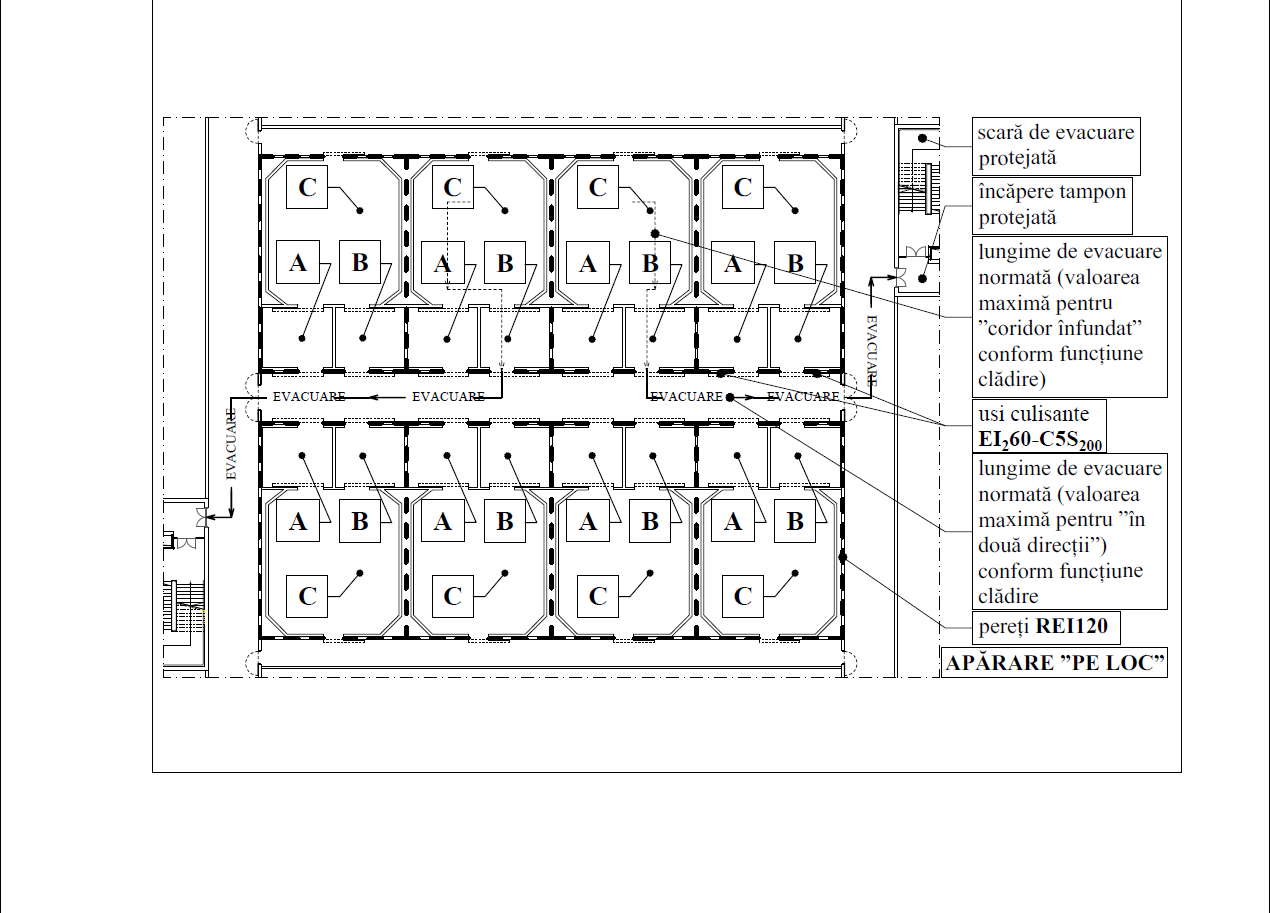 Figura 68 - Concept de apărare ”pe loc”Legendă Figura 69 (exemplu principiu):A - spălător medici; B - acces bolnavi, etc. ; C - sala de operațieArt. 3.2.4.10. La clădirile pentru sănătate înalte sau foarte înalte și la cele cu sali aglomerate se respectă şi prevederile privind performanțele specifice acestora.		Art. 3.2.4.11. (1) Clădirile pentru sănătate supraterane cu înălţime obişnuită şi cu locuri de spitalizare, vor avea asigurate căi de acces şi intervenţie a autospecialelor de stingere în caz de incendiu, cel puţin integral pe două (2) laturi alăturate şi, totodată, cel puţin pe 50% din perimetrul pereților exteriori.(2) Clădirile pentru sănătate supraterane cu înălţime obişnuită fără locuri de spitalizare, vor avea asigurat accesul și intervenţia autospecialelor de stingere în caz de incendiu, cel puţin pe o latură şi, totodată, cel puţin pe 25% din perimetrul pereților exteriori.(3) Înconformitate cu capacitatea maximă simultană a clădirii pentru sănătate trebuie avute în vedere și prevederile Art. 2.6.7. alin. (1) și (2). 3.2.5. Clădiri pentru cultură suprateraneArt. 3.2.5.1. (1) Clădirile pentru cultură supraterane cu înălţimi obişnuite (expoziţii, muzee, biblioteci, cluburi, săli, centre și complexe culturale, cinematografe, teatre, săli polivalente etc.), se conformează astfel încât să îndeplinească condiţiile de corelare între destinaţie, nivelul de stabilitate la incendiu asigurat, aria construită (Ac) şi numărul de niveluri, conform prevederilor din Art. 3.1.2.6., Art. 3.1.2.7. şi Tabelul 41 și Tabelul 42.(2) Se recomandă ca, prin alcătuirea construcţiilor pentru cultură, să se asigure nivelurile de stabilitate la incendiu I, II sau III, în funcţie de numărul utilizatorilor, de importanţa clădirilor și  de valorile de patrimoniu adăpostite. 	Art. 3.2.5.2. Căile de evacuare a utilizatorilor în caz de incendiu din clădirile pentru cultură supraterane cu înălţimi obişnuite, vor îndeplini condiţiile normate corespunzătoare nivelului de stabilitate la incendiu asigurat, numărului maxim simultan de utilizatori şi destinaţiei.Art. 3.2.5.3. Comportarea la foc a pereţilor, uşilor și planşeelor de separare a caselor de scări închise din clădirile pentru cultură supraterane cu înălţimi obişnuite, trebuie să corespundă prevederilor din Tabelul 69.Tabelul 69: Comportare la foc a pereţilor, uşilor și planşeelor de separare a caselor de scări închise din clădirile pentru cultură supraterane cu înălţimi obişnuiteNote:(+) Construcții echipate cu instalații automate de stingere a incendiilor cu sprinklere/ prin pulverizare suplimentar față de cerințele reglementărilor tehnice specifice.”h”= cota ultimului planșeu accesibil/ folosibil al construcției, față de nivelul de referințăArt. 3.2.5.4. Comportarea la foc a pereţilor, uşilor și planşeelor de separare a căilor de evacuare orizontale (coridoare şi holuri) din clădirile pentru cultură supraterane cu înălţimi obişnuite, trebuie să corespundă prevederilor din Tabelul 70.Tabelul 70: Comportare la foc a pereţilor, uşilor și planşeelor de separare a căilor de evacuare orizontale (coridoare şi holuri) din clădirile pentru cultură supraterane cu înălţimi obişnuiteNote:În cazul pereților vitrați cu profil metalic care separă coridoarele și holurile de încăperile adiacente nu se ia în considerare clasa de reacție la foc.(+) Construcții echipate cu instalații automate de stingere a incendiilor cu sprinklere/ prin pulverizare suplimentar față de cerințele reglementărilor tehnice specifice.”h”= cota ultimului planșeu accesibil/ folosibil al construcției, față de nivelul de referințăArt. 3.2.5.5. Clădirile pentru cultură supraterane cu înălţimi obişnuite, compartimentele de incendiu şi încăperile supraterane cu capacitatea maximă simultană mai mare de 100 utilizatori, precum și cele subterane cu mai mult decât cu capacitatea maximă simultană mai mare de 60 utilizatori, vor avea asigurate minimum două căi de evacuare în caz de incendiu.Art. 3.2.5.6. Spaţiile accesibile publicului din clădirile pentru cultură supraterane și căile de circulaţie funcţională şi de evacuare a utilizatorilor vor fi separate de încăperile anexe și cele tehnice prin pereţi REI/EI și planşee REI, cu rezistenţe la foc corespunzătoare destinaţiei și densităţii sarcinii termice (q) din încăperile adiacente, dar nu mai mici decât cele prevăzute în Tabelul 71.Tabelul 71: Elemente de separare (pereţi şi planşee) din clădirile pentru cultură supraterane cu înălţimi obişnuiteArt. 3.2.5.7. Golurile de circulaţie funcţională şi de evacuare din elementele de separare menţionate în Art.3.2.5.6. şi Tabelul 71, se protejază cu elemente de închidere având rezistenţa  la foc cel puțin egală cu jumătate din cea a peretelui (după criteriile EI2 C3).Art. 3.2.5.8. Lungimea maximă admisă a traseului de parcurs pe căile de evacuare în clădirile pentru cultură (cu excepţia sălilor aglomerate, a clădirilor înalte şi foarte înalte), sunt precizate în Tabelul 72.Tabelul 72: Lungimi de evacuare în clădiri pentru cultură supraterane cu înălţimi obişnuiteNote: La clădirile pentru cultură care nu sunt săli aglomerate, clădiri înalte sau clădiri foarte înalte, dar sunt echipate cu instalaţii de detectare, semnalizare şi alarmare a incendiului cu acoperire totală, instalaţii automate de stingere a incendiilor şi sisteme de evacuare a fumului din circulațiile comune orizontale (coridoare/ holuri) și casele de scări, lungimile normate de evacuare a utilizatorilor se pot majora cu 25%.	Art. 3.2.5.9. Clădirile pentru cultură supraterane cu înălţimi obişnuite vor avea asigurat accesul și intervenţia autospecialelor de stingere în caz de incendiu, cel puţin pe o latură şi, totodată, cel puţin pe 25% din perimetrul pereților exteriori.(2) Înconformitate cu capacitatea maximă simultană a clădirii pentru cultură trebuie avute în vedere și prevederile Art. 2.6.7. alin. (1), (2) și (3). Pentru o capacitate maxim simultană mai mare de 3500 de persoane nu se ia în calcul Art. 2.6.7. alin. (3).3.2.6. Clădiri pentru învăţământ suprateraneArt. 3.2.6.1. Clădirile pentru învăţământ supraterane cu înălţimi obişnuite (învăţământ preşcolar, învăţământ primar, secundar, terţiar nonuniversitar şi universitar, after school, spatii cazare pentru elevi si studenti, internate, cantine scolare, sali de sport aferente functiunii de invatamant, etc.), se proiectează, realizează și utilizează în conformitate cu prevederile normativului şi reglementărilor tehnice aplicabile, asigurându-se îndeplinirea condiţiilor, performanţelor și nivelurilor de performanţă normate diferenţiat, în funcţie de vârsta utilizatorilor și programele funcţionale de învăţămînt. Art. 3.2.6.2. Clădirile pentru învăţămînt supraterane cu înălţimi obişnuite se amplasează independent, la distanţe de siguranţă faţă de clădirile învecinate sau se compartimentează faţă de acestea prin pereti antifoc. Se recomandă majorarea distanţelor de siguranţă normate cu cel puţin 50%, iar atunci când se alipesc de alte clădiri se compartimentează corespunzător densităţii sarcinii termice (q) din spaţiile adiacente, conform prevederilor normativului şi ale celor precizate în Art. 2.3.1.2. şi Tabelul 5 dar cu pereţi antifoc minimum EI-M 180/REI 180 şi planşee minimum REI 60.Art. 3.2.6.3. (1) Încăperile cu risc mijlociu sau mare de incendiu (laboratoare, depozite, ateliere, etc.) din clădirile pentru învăţămînt supraterane cu înălţimi obişnuite, vor fi dispuse pe cât posibil, izolat faţă de sălile de clasă sau separate prin elemente de construcţie rezistente la foc, alcătuite și realizate corespunzător densităţii sarcinii termice (q) și riscului de incendiu din spaţiile adiacente.(2) În condiţiile asigurării funcţionalităţii specifice, se vor lua măsuri de limitare a surselor potenţiale de izbucnire a incendiilor şi reducere a materialelor și a substanţelor combustibile din spaţiile și zonele accesibile utilizatorilor.Art. 3.2.6.4. (1) Încăperile auxiliare şi anexe (centrale termice, staţii tehnice, gospodării de combustibil, grupuri electrogene etc.) aferente, se dispun independent, sau atunci când se comasează cu clădirea de învăţămînt, se separă prin pereţi și planşee rezistente la foc conform prevederilor normativului. Acolo unde acestea nu sunt în mod expres specificate, se aplică prevederile din Art. 2.3.1.2. şi Tabelul 5 și ale reglementărilor tehnice specifice. Spaţiile auxiliare şi anexele vor avea căi de acces separate de cele aferente construcţiei pentru învăţămînt. (2) Nu este admisă amplasarea centralelor și a punctelor termice în, sub sau deasupra încăperilor pentru învăţământ.(3) În spaţiile auxiliare şi anexe se vor respecta regulile şi măsurile specifice de securitate în caz de incendiu, stabilite în funcţie de destinaţia și riscul de incendiu al acestora.(4) Se interzice folosirea sau depozitarea lichidelor ori a gazelor combustibile în alte locuri decât cele special amenajate şi în cantităţile stabilite, precum și fără respectarea măsurilor de apărare împotriva incendiilor specifice acestora.Art. 3.2.6.5. (1) Clădirile pentru învăţămînt supraterane cu înălţimi obişnuite se realizează din materiale şi elemente de construcţie rezistente la foc, conformându-se astfel încât să îndeplinească condiţiile de corelare între destinaţie, nivelul de stabilitate la incendiu asigurat, aria construită (Ac) şi numărul de niveluri, potrivit prevederilor din Art. 3.1.2.6., Art. 3.1.2.7. şi Tabelul 41 și Tabelul 42.(2) Finisajele, tratamentele și izolaţiile termice și fonice din spaţiile accesibile utilizatorilor  trebuie să aibă clasa de reacţie la foc minimum C-s1,d0.(3) Limitarea propagării fumului în spaţiile, încăperile, coridoarele şi scările de evacuare, se asigură prin prevederea unor elemente despărţitoare verticale şi orizontale (pereţi EI sau REI,după caz, planşee REI), alcătuite și dimensionate conform prevederilor normativului şi ale reglementărilor tehnice specifice, protejându-se corespunzător golurile de circulaţie funcţională şi de evacuare din acestea.(4) În spaţiile accesibile copiilor preşcolari și a celor din învățământul primar și secundar este admisă utilizarea numai a elementelor de construcţie, a materialelor, a finisajelor, panourilor de tamplarie, tratamentelor şi izolaţiilor termice și fonice clasa de reacţie la foc A1, A2-s1,d0 ori B-s1,d0, cu excepția panourilor de tâmplărie (uși, ferestre) metalice sau din lemn cu vitraj de sticlă.(5) Prin excepție de la prevederile alin. (4), în clădirile de invatamant se admite utilizarea finisajelor combustibile la pereți minim B-s2d0, lipit pe suprafață incombustibilă, respectiv la pardoseli minim Bfl-s1, lipită pe suprafață incombustibilă, inclusiv pe căile de evacuare.Art. 3.2.6.6. Comportarea la foc a pereţilor, uşilor și planşeelor de separare a caselor de scări închise din clădirile pentru învăţămînt secundar, terţiar, nonuniversitar și universitar supraterane cu înălţimi obişnuite, trebuie să corespundă prevederilor din Tabelul 73.Tabelul 73: Comportare la foc a pereţilor, uşilor și planşeelor de separare a caselor de scări închise din clădirile pentru învăţămînt primar, secundar, terţiar, nonuniversitar și universitar supraterane cu înălţimi obişnuiteNote:(+) Construcții echipate cu instalații automate de stingere a incendiilor cu sprinklere/ prin pulverizare suplimentar față de cerințele reglementărilor tehnice specifice.”h”= cota ultimului planșeu accesibil/ folosibil al construcției, față de nivelul de referință	Art. 3.2.6.7. Comportarea la foc a pereţilor, uşilor și planşeelor de separare a caselor de scări închise din clădirile pentru învăţământ preşcolar supraterane cu înălţimi obişnuite, trebuie să corespundă prevederilor din Tabelul 74.Tabelul 74: Comportare la foc a pereţilor, uşilor și planşeelor de separare a caselor de scări închise din clădirile pentru învăţământ preşcolar supraterane cu înălţimi obişnuiteNote:(+) Construcții echipate cu instalații automate de stingere a incendiilor cu sprinklere/ prin pulverizare suplimentar față de cerințele reglementărilor tehnice specifice.”h”= cota ultimului planșeu accesibil/ folosibil al construcției, față de nivelul de referință	Art. 3.2.6.8. Comportarea la foc a pereţilor, uşilor și planşeelor de separare a căilor de evacuare orizontale (coridoare şi holuri) din clădirile pentru învăţămînt primar, secundar, terţiar, nonuniversitar și universitar supraterane cu înălţimi obişnuite, trebuie să corespundă prevederilor din Tabelul 75.Tabelul 75: Comportare la foc a pereţilor, a uşilor şi planşeelor de separare a căilor de evacuare orizontale (coridoare şi holuri) din clădirile pentru învăţămînt primar, secundar, terţiar, nonuniversitar și universitar supraterane cu înălţimi obişnuiteNote:”-” = fără performanţe determinate la focÎn cazul pereților vitrați cu profil metalic care separă coridoarele și holurile de încăperile adiacente nu se ia în considerare clasa de reacție la foc.(+) Construcții echipate cu instalații automate de stingere a incendiilor cu sprinklere/ prin pulverizare suplimentar față de cerințele reglementărilor tehnice specifice.”h”= cota ultimului planșeu accesibil/ folosibil al construcției, față de nivelul de referință	Art. 3.2.6.9. Comportarea la foc a pereţilor, uşilor și planşeelor de separare a căilor de evacuare orizontale (coridoare şi holuri) din clădirile pentru învăţământ preşcolar supraterane cu înălţimi obişnuite, trebuie să corespundă prevederilor din Tabelul 76.Tabelul 76: Comportare la foc a pereţilor, uşilor și planşeelor de separare a căilor de evacuare orizontale (coridoare şi holuri) din clădirile pentru învăţământ preşcolar supraterane cu înălţimi obişnuiteNote:”-” = fără performanţe determinate la foc(+) Construcții echipate cu instalații automate de stingere a incendiilor cu sprinklere/ prin pulverizare suplimentar față de cerințele reglementărilor tehnice specifice.”h”= cota ultimului planșeu accesibil/ folosibil al construcției, față de nivelul de referințăArt. 3.2.6.10. (1) Clădirile pentru învăţământ supraterane cu înălţimi obişnuite, vor avea asigurate minimum două căi de evacuare, distincte şi independente, astfel dispuse şi alcătuite încât să poată fi uşor accesibile tuturor utilizatorilor.(2) Clădirile etajate vor avea casele de scări de evacuare închise, indiferent de numărul nivelurilor supraterane sau subterane.(3) Alcătuirea și dimensionarea căilor de evacuare vor corespunde numărului de utilizatori, dar indiferent de lăţimile de trecere (fluxurile) de evacuare rezultate din calcul, ușile dispuse pe căile de evacuare ale utilizatorilor vor avea lăţimea minimă libera de trecere de 90 cm, iar rampele scărilor și coridoarele cel puţin 1,20 m lăţime.(4) Clădirile de învăţămînt specializate pentru utilizatori cu dizabilităţi/handicap, trebuie să fie de nivelul I sau II de stabilitate la incendiu și să aibă maximum 3 niveluri supraterane, având asigurate măsurile de protecţie prevăzute în reglementările specifice.(5) Sălile polivalente cu capacitatea maximă simultană mai mare de 100 utilizatori aferente clădirilor pentru învăţământ preşcolar, vor avea asigurat cel puţin un acces direct din exterior (uşă exterioară dispusă la nivelul terenului sau acces la o scară exterioară de evacuare).	(6) Pe căile comune de evacuare orizontale (coridoare, holuri) se admite prevederea elementelor de mobiler fix în condițiile prevăzute la Art. 2.5.2.1. alin. (5) și (6).(7) Nu se admite amplasarea nici unui obiect de mobilier (combustibil sau incombustibil) în incinta scărilor de evacuare, a degajamentelor protejate, a încăperilor tampon, a tunelurilor de evacuare, etc. în clădirile de învăţămînt.Art. 3.2.6.11. Lungimea maximă admisă a traseului de parcurs pe căile de evacuare în clădirile pentru învăţământ (cu excepţia sălilor aglomerate, a clădirilor înalte şi foarte înalte), sunt precizate în Tabelul 77.Tabelul 77: Lungimi de evacuare în clădiri pentru învăţământ supraterane cu înălţimi obişnuiteArt. 3.2.6.12. (1) Construcţiile pentru învăţământ supraterane cu înălţimi obişnuite vor avea asigurat accesul și intervenţia autospecialelor de stingere în caz de incendiu, cel puţin pe o latură şi, totodată, cel puţin pe 25% din perimetrul pereților exteriori, atunci când capacitatea maximă simultană este mai mică de 200 de utilizatori, iar în cazul în care este mai mare sau egală de 200 de utilizatori trebuie asigurate căi de acces şi intervenţie a autospecialelor de intervenţie în caz de incendiu pe două laturi  astfel încât să se asigure accesul și intervenţia autospecialelor de stingere în caz de incendiu,  cel puţin integral pe două (2) laturi alăturate şi, totodată, cel puţin pe 50% din perimetrul pereților exteriorii.(2) În conformitate cu capacitatea maximă simultană a clădirii pentru învăţământ trebuie avute în vedere și prevederile Art. 2.6.7. alin. (1), (2) și (3). 3.2.7. Clădiri pentru turism supraterane	Art. 3.2.7.1. Clădirile pentru turism supraterane cu înălţimi obişnuite (hoteluri, hosteluri, moteluri, vile, bungalouri, cabane, pensiuni etc.), se vor conforma astfel încât să îndeplinească condiţiile de corelare între destinaţie, nivelul de stabilitate la incendiu asigurat, aria construită (Ac) şi numărul de niveluri, potrivit prevederilor din Art. 3.1.2.6., Art. 3.1.2.7. şi Tabelul 41 și Tabelul 42.	Art. 3.2.7.2. Comportarea la foc a pereţilor, uşilor și planşeelor de separare a caselor de scări închise din clădirile pentru turism supraterane cu înălţimi obişnuite, trebuie să corespundă prevederilor din Tabelul 78.Tabelul 78: Comportarea la foc a pereţilor, uşilor și planşeelor de separare a caselor de scări închise din clădirile pentru turism supraterane cu înălţimi obişnuiteNote:(+) Construcții echipate cu instalații automate de stingere a incendiilor cu sprinklere/ prin pulverizare suplimentar față de cerințele reglementărilor tehnice specifice.”h”= cota ultimului planșeu accesibil/ folosibil al construcției, față de nivelul de referință	Art. 3.2.7.3.	Comportarea la foc a pereţilor, uşilor și planşeelor de separare a căilor de evacuare orizontale (coridoare şi holuri) din clădirile pentru turism supraterane cu înălţimi obişnuite, trebuie să corespundă prevederilor din Tabelul 79. Tabelul 79: Comportarea la foc a pereţilor, uşilor și planşeelor de separare a căilorde evacuare orizontale (coridoare şi holuri) din clădirile pentru turism supraterane cu înălţimi obişnuiteNote:În cazul pereților vitrați cu profil metalic care separă coridoarele și holurile de încăperile adiacente nu se ia în considerare clasa de reacție la foc.(+) Construcții echipate cu instalații automate de stingere a incendiilor cu sprinklere/ prin pulverizare suplimentar față de cerințele reglementărilor tehnice specifice.”h”= cota ultimului planșeu accesibil/ folosibil al construcției, față de nivelul de referință	Art. 3.2.7.4. Scările monumentale pot fi deschise pe toată înălţimea construcţiei pentru turism supraterane cu înălţime obişnuită, dacă sunt prevăzute şi scări închise care asigură îndeplinirea condiţiilor normate de evacuare a utilizatorilor.	Art. 3.2.7.5. Lungimea maxima admisă a traseului de parcurs pe căile de evacuare în clădirile pentru turism (cu excepţia sălilor aglomerate, a clădirilor înalte şi foarte înalte), sunt precizate în Tabelul 80.Tabelul 80: Lungimi de evacuare în clădiri pentru turism supraterane cu înălţimi obişnuiteNotă: La clădirile pentru turism care nu sunt sali aglomerate, clădiri înalte sau clădiri foarte înalte, dar sunt echipate cu instalaţii de detectare, semnalizare şi alarmare a incendiului cu acoperire totală, instalaţii automate de stingere a incendiilor şi sisteme de evacuare a fumului din circulațiile comune orizontale (coridoare/ holuri) și casele de scări, lungimile normate de evacuare a utilizatorilor se pot majora cu 25%.	Art. 3.2.7.6. În cazurile în care clădirile pentru turism supraterane cu înălţime obişnuită au şi niveluri subterane în care sunt dispuse funcţiuni anexă (centrale, ateliere, parcaje pentru autoturisme etc.), acestea vor fi separate de nivelurile supraterane prin planşee rezistente la foc minimum REI 120.Art. 3.2.7.7. Construcţiile pentru turism supraterane cu înălţime obişnuită care au capacitatea totală de cazare mai mare de 50 de locuri de cazare vor avea asigurate minimum două căi de evacuare a utilizatorilor.	Art. 3.2.7.8. (1) Construcţiile pentru turism supraterane cu înălţime obişnuită, care au capacitatea totală de cazare mai mare de 50 de locuri de cazare, vor avea asigurate căi de acces şi intervenţie a autospecialelor de stingere în caz de incendiu, cel puţin integral pe două (2) laturi alăturate şi, totodată, cel puţin pe 50% din perimetrul pereților exteriori, iar cele cu capacităţi mai mici de 50 de locuri de cazare vor avea asigurat accesul și intervenţia autospecialelor de stingere în caz de incendiu, cel puţin pe o latură şi, totodată, cel puţin pe 25% din perimetrul pereților exteriori. (2) Înconformitate cu capacitatea maximă simultană a clădirii pentru turism trebuie avute în vedere și prevederile Art. 2.6.7. alin. (1), (2) și (3).3.2.8. Clădirile de cult supraterane	Art. 3.2.8.1. Clădirile de cult supraterane cu înălţime obişnuită (catedrale, biserici, lăcaşuri de cult, sinagogi, temple, case de rugăciuni etc.) și ansamblurile mănăstireşti cu exceptia spatiilor de dormit (chilii) și a celor anexate acestora, vor îndeplini condiţiile de stabilitate la incendiu prevăzute la Art.2.1.3.2 şi Tabelul 2 din normativ, iar clădirile parter cu capacitatea maximă simultană de 100 utilizatori pot fi realizate din elemente de construcţie din lemn minimum clasa de reacţie la foc D-s1d0 sau D-s2d0. Art. 3.2.8.2. (1) Clădirile de cult supraterane cu înălţime obişnuită se conformează astfel încât să îndeplinească condiţiile de corelare între destinaţie, nivelul de stabilitate la incendiu asigurat, aria construită (Ac) şi numărul de niveluri, conform prevederilor din Art. 3.1.2.6., Art. 3.1.2.7. şi Tabelul 41 și Tabelul 42.(2) Amplasarea clădirilor de cult supraterane cu înălţime obişnuită se realizează independent, la distanţele de siguranţă normate faţă de clădirile învecinate, sau se compartimentează faţă de acestea, cu elemente de constructie cu rol de separare a compartimentelor de incendiu (pereți antifoc).	Art. 3.2.8.3. Pentru clădirile de cult care se încadrează în categoria sălilor aglomerate, vor fi respectate și prevederile privind performanțele specifice acestora.	Art. 3.2.8.4. (1) Clădirile de cult supraterane cu înălţime obişnuită care au capacitatea simultană mai mare de 100 de utilizatori, vor avea asigurate cel puţin două căi de evacuare, distincte şi independente. 	(2) Clădirile de cult cu capacitatea de 30 de utilizatori şi mai mult, vor avea ușile de evacuare cu deschidere normală pe balamale sau pivoţi şi cu deschiderea în sensul de evacuare a utilizatorilor spre exterior.	(3) Supantele, mezaninele și balcoanele pentru maximum70 de persoane pot avea asigurată evacuarea utilizatorilor printr-o scară interioară deschisă.	(4) Clădirile de cult cu subsol, vor avea asigurat acces separat pentru subsol, iar în cazul în care subsolul cuprinde spaţii funcţionale necesare cultului se pot realiza goluri de circulaţie funcţională şi de evacuare între subsol şi parter, cu condiţia ca acestea să fie protejate cu uşi rezistente la foc minimum EI2 30-C5 S200.	Art. 3.2.8.5. Lungimea maximă de evacuare admisă a traseului de parcurs pe căile de evacuare în clădirile de cult (cu excepţia sălilor aglomerate, a clădirilor înalte şi foarte înalte), sunt precizate în Tabelul 81.Tabelul 81: Lungimi de evacuare în clădiri de cult supraterane cu înălţimi obişnuiteNotă: La clădirile de cult  care nu sunt săli aglomerate, clădiri înalte sau clădiri foarte înalte, dar sunt echipate cu instalaţii de detectare, semnalizare şi alarmare a incendiului cu acoperire totală, instalaţii automate de stingere a incendiilor şi evacuare a fumului, lungimile normate de evacuare a utilizatorilor se pot majora cu 25%.	Art. 3.2.8.6. Focul deschis (lumânări, candele etc.) în orice clădire de cult poate fi utilizat în condiţiile asigurării măsurilor specifice de apărare împotriva incendiilor și în locurile stabilite și amenajate corespunzător.		Art. 3.2.8.7. Instalaţiile utilitare aferente construcţiilor de cult supraterane cu înălţimi obişnuite (sanitare, electrice, încălzire, ventilare etc.), se proiectează și realizează conform prevederilor reglementărilor tehnice de specialitate.	Art. 3.2.8.8. Clădirile de cult supraterane cu înălţimi obişnuite vor avea asigurat accesul și intervenţia autospecialelor de stingere în caz de incendiu, cel puţin pe o latură şi, totodată, cel puţin pe 25% din perimetrul pereților exteriori, cu exceptia celor prevazute cu sali aglomerate sau care fac parte dintr-o clădire înaltă sau foarte înaltă, respectandu-se prevederile specifice.(2) În conformitate cu capacitatea maximă simultană a clădirii de cult trebuie avute în vedere și prevederile Art. 2.6.7. alin. (1), (2) și (3). 3.2.9. Clădiri de sport supraterane	Art. 3.2.9.1. (1) Clădirile închise de sport supraterane cu înălţimi obişnuite se conformează astfel încât să îndeplinească condiţiile de corelare între destinaţie, nivelul de stabilitate la incendiu asigurat, aria construită (Ac) şi numărul de niveluri, conform prevederilor Art. 3.1.2.6., Art. 3.1.2.7. şi Tabelul 41 și Tabelul 42.	(2) Pentru clădirile de sport care se încadrează în categoria sălilor aglomerate, clădirilor înalte sau foarte înalte, vor fi respectate și prevederile privind performanțele specifice acestora.	Art. 3.2.9.2. În cazul în care clădirile de sport supraterane cu înălţimi obişnuite au şi niveluri subterane în care sunt dispuse funcţiuni anexă, acestea vor fi separate de nivelurile supraterane prin planşee rezistente la foc minimum REI 120. Sunt exceptate subsolurile și demisolurile care cuprind funcţiuni similare celor dispuse la nivelurile supraterane.	Art. 3.2.9.3. Comportarea la foc a pereţilor, uşilor și planşeelor de separare a caselor de scări închise din clădirile pentru sport supraterane cu înălţimi obişnuite, trebuie să corespundă prevederilor din Tabelul 82.Tabelul 82: Comportare la foc a pereţilor, uşilor și planşeelor de separare a caselor de scări închise din clădirile pentru sport supraterane cu înălţimi obişnuiteNote:(+) Construcții echipate cu instalații automate de stingere a incendiilor cu sprinklere/ prin pulverizare suplimentar față de cerințele reglementărilor tehnice specifice.”h”= cota ultimului planșeu accesibil/ folosibil al construcției, față de nivelul de referință	Art. 3.2.9.4. Comportarea la foc a pereţilor, uşilor și planşeelor de separare a căilor de evacuare orizontale (coridoare şi holuri) din clădirile pentru sport supraterane cu înălţimi obişnuite, trebuie să corespundă prevederilor din Tabelul 83.Tabelul 83: Comportarea la foc a pereţilor, uşilor și planşeelor de separare a căilor de evacuare orizontale (coridoare şi holuri) din clădirile pentru sport supraterane cu înălţimi obişnuite.Note:”-” = fără performanţe determinate la focÎn cazul pereților vitrați cu profil metalic care separă coridoarele și holurile de încăperile adiacente nu se ia în considerare clasa de reacție la foc.(+) Construcții echipate cu instalații automate de stingere a incendiilor cu sprinklere/ prin pulverizare suplimentar față de cerințele reglementărilor tehnice specifice.”h”= cota ultimului planșeu accesibil/ folosibil al construcției, față de nivelul de referință	Art. 3.2.9.5. (1) Clădirile închise de sport supraterane cu înălţimi obişnuite și capacitatea mai mare de 100 de utilizatori, vor avea asigurate minimum două căi de evacuare a acestora.(2) Scaunele trebuie să fie solidarizate de platforma ori gradena pe care sunt dispuse sau pe pachete de scaune. Băncile, scaunele etc. trebuie să nu depăşească criteriile stabilite pentru evaluarea aprinderii mobilierului tapiţat.(3) Distanţa liberă de circulaţie între rândurile de scaune trebuie să fie de minimum 35 cm.	(4) Pe căile de evacuare a utilizatorilor se prevăd indicatoare de orientare și se asigură iluminat de siguranţă, potrivit prevederilor reglementărilor tehnice de specialitate.	Art. 3.2.9.6. Lungimea maximă de evacuare admisă a traseului de parcurs pe căile de evacuare în clădirile de sport (cu excepţia sălilor aglomerate, a clădirilor înalte şi foarte înalte), sunt precizate în Tabelul 84.Tabelul 84: Lungimi de evacuare în clădiri pentru sport supraterane închise, cu înălţimi obişnuiteNotă: La construcţiile care nu sunt săli aglomerate, clădiri înalte sau clădiri foarte înalte, dar sunt echipate cu instalaţii de detectare, semnalizare şi alarmare a incendiului cu acoperire totală, instalaţii automate de stingere a incendiilor şi sisteme de evacuare a fumului, lungimile normate de evacuare a utilizatorilor din circulațiile comune orizontale, holuri și coridoare, și case de scări se pot majora cu 25%.	Art. 3.2.9.7. Clădirile de sport supraterane cu înălţimi obişnuite vor avea asigurate căi de acces şi intervenţie a autospecialelor de stingere în caz de incendiu, cel puţin integral pe două (2) laturi alăturate şi, totodată, cel puţin pe 50% din perimetrul pereților exteriori(2) Înconformitate cu capacitatea maximă simultană a clădirii de sport trebuie avute în vedere și prevederile Art. 2.6.7. alin. (1), (2) și (3). 3.2.10. Construcţii civile supraterane, montane sau din Delta Dunării, amplasate izolat	Art. 3.2.10.1. Construcţiile civile supraterane cu înălţimi obişnuite, montane sau din Delta Dunării, amplasate izolat, în afara zonelor construite ale localităţilor (cabane, refugii, hoteluri, moteluri, pensiuni, sanatorii etc.), se conformează astfel încât să îndeplinească condiţiile de corelare între destinaţie, nivelul de stabilitate la incendiu asigurat, aria construită (Ac) şi numărul de niveluri, conform prevederilor din Art. 3.1.2.6., Art. 3.1.2.7. şi Tabelul 41 și Tabelul 42.Art. 3.2.10.2. La construcţiile civile supraterane cu înălţimi obişnuite montane sau din Delta Dunării, amplasate izolat, se asigură limitarea propagării uşoare a incendiilor la și de la vecinătăţile din incintă prin respectarea distanţelor de siguranţă normate și distanţe de cel puţin 5 ori înălţimea clădirii celei mai înalte faţă de vecinătăţile (clădiri, instalaţii, masive împădurite, stuf etc.) din afara incintei.Art. 3.2.10.3. (1) Spaţiile tehnice anexă ale construcţiilor montane sau din Delta Dunării, amplasate izolat (centrale termice, grupuri electrogene, staţii de pompare etc., inclusiv depozitele de materiale sau substanţe combustibile), se recomandă să fie amplasate independent. (2) Spaţiile tehnice anexă ale construcţiilor montane sau din Delta Dunării, amplasate izolat se separă corespunzător densităţii sarcinii termice (q), potrivit prevederilor din Art.2.3.1.2. şi Tabelul 5 dar cu pereţi minimum EI/REI 120 şi, după caz, cu planşee minimum REI 90.   Art. 3.2.10.4. Comportarea la foc a pereţilor, uşilor și planşeelor de separare a caselor de scări închise din clădirile civile supraterane amplasate izolat, trebuie să corespundă prevederilor din  Tabelul 85.Tabelul 85: Comportare la foc a pereţilor, uşilor și planşeelor de separare a caselor de scări închise din clădirile civile supraterane cu înălţimi obişnuite montane sau din Delta Dunării, amplasate izolatNotă: * = cu excepţia clădirilor obişnuite cu un singur nivel suprateran montane sau din Delta Dunării (+) Construcții echipate cu instalații automate de stingere a incendiilor cu sprinklere/ prin pulverizare suplimentar față de cerințele reglementărilor tehnice specifice.”h”= cota ultimului planșeu accesibil/ folosibil al construcției, față de nivelul de referință	Art. 3.2.10.5. Comportarea la foc a pereţilor, uşilor și planşeelor de separare a căilor de evacuare orizontale (coridoare şi holuri) din clădirile civile supraterane cu înălţimi obişnuite, montane sau din Delta Dunării, amplasate izolat, trebuie să corespundă prevederilor din Tabelul 86.Tabelul 86: Comportare la foc a pereţilor, uşilor și planşeelor de separare a căilor de evacuare orizontale (coridoare şi holuri) din clădirile civile supraterane cu înălţimi obişnuite montane sau din Delta Dunării, amplasate izolatNote:* = cu excepţia clădirilor obişnuite cu un singur nivel suprateran montane sau din Delta Dunării (inclusiv construcțiile lacustre)  care contin materiale locale (+) Construcții echipate cu instalații automate de stingere a incendiilor cu sprinklere/ prin pulverizare suplimentar față de cerințele reglementărilor tehnice specifice.”h”= cota ultimului planșeu accesibil/ folosibil al construcției, față de nivelul de referință;În cazul pereților vitrați cu profil metalic care separă coridoarele și holurile de încăperile adiacente nu se ia în considerare clasa de reacție la foc.Pentru construcțiile cu un singur nivel realizate din materiale locale nu este necesară stabilirea performatenlor la foc a elementelor pentru construcții.	Art. 3.2.10.6. Construcţiile vor avea încăperile de cazare separate de alte funcţiuni (restaurante, bucătării, oficii etc.), prin pereţi rezistenţi la foc minimum EI/REI 60 şi, după caz, planşee rezistente la foc minimum REI 60. Pentru sanatorii se respectă şi dispoziţiile specifice clădirilor de sănătate.	Art. 3.2.10.7. Construcţiile civile supraterane, montane sau din Delta Dunării, cu capacitatea maximă simultană de cel mult 50 de locuri de cazare, pot avea asigurat nivelul V de stabilitate la incendiu şi maximum 3 niveluri supraterane, dacă sunt prevăzute cu instalaţie de detectare, semnalizare și alarmare la incendiu cu acoperire totală și minimun 2 căi de evacuare distincte și independente, precum și cu conditia respectarii masurilor din paranteze specificate la Tabelul 2: Condiţii minime pentru încadrarea construcţiei sau a compartimentului de incendiu în niveluri de stabilitate la incendiu pentru construcții civile, pentru nivelul de stabilitate la incendiu V. Este obligatorie protecția cu dispozitive AFDD conform recomandărilor din SR EN 62606 precum și specificațiilor normativului de profil ”Normativ pentru proiectarea, execuția și exploatarea instalațiilor electrice aferente clădirilor”, indicativ I7.	Art. 3.2.10.8. Căile orizontale de circulaţie funcţională şi evacuare a utilizatorilor în caz de incendiu din clădiri obişnuite montane sau din Delta Dunării, amplasate izolat, cu nivelul de stabilitate la incendiu V care au cel puţin două niveluri supraterane se separă de restul construcţiei, prin elemente rezistente la foc minimum EI/REI 15 pentru pereţi şi REI 15 pentru planşee, iar scările care asigură evacuarea utilizatorilor a mai mult de un nivel se închid în case de scări separate de restul clădirii prin pereţi rezistenţi la foc de minimum EI/REI 15.	Art. 3.2.10.9. Lungimea maximă de evacuare admisă a traseului de parcurs pe căile de evacuare în clădirile civile supraterane cu înălţimi obişnuite, montane sau din Delta Dunării, amplasate izolat (cu excepţia sălilor aglomerate, a clădirilor înalte şi foarte înalte), sunt precizate în Tabelul 87.Tabelul 87: Lungimi de evacuare în clădiri civile supraterane cu înălţimi obişnuite  montane sau din Delta Dunării, amplasate izolat	Art. 3.2.10.10. Încălzirea locală cu sobe cu acumulare de căldură este admisă în construcţiile cu înălţimi obişnuite montane sau din Delta Dunării, amplasate izolat care au maximum 3 niveluri supraterane, cu condiţia asigurării măsurilor de protecţie locale. Utilizarea sobelor fără acumulare de căldură nu este admisă.	Art. 3.2.10.11. Construcţiile supraterane cu înălţimi obişnuite montane sau din Delta Dunării, amplasate izolat, cu capacităţi mai mari de 50 locuri cazare, vor avea asigurată cale de acces şi intervenţie a autospecialelor de intervenţie în caz de incendiu, respectiv a ambarcaţiunilor de intervenţie, cel puţin pe o latura.3.2.11. Parcaje pentru autoturisme	Art. 3.2.11.1. (1) Construcţiile parcajelor pentru autoturisme pot fi deschise sau închise și dispuse suprateran sau subteran faţă de nivelul de referinţă.	(2) La proiectarea și realizarea parcajelor supraterane precum și a celor subterane cu maxim 10 autoturisme, se respectă prevederile normativului.	(3) Parcajele subterane pentru mai mult de 10 autoturisme vor respecta condiţiile de securitate la incendiu stabilite în „Normativul de securitate la incendiu a parcajelor subterane pentru autoturisme”, indicativ NP 127.	(4) Distanța dintre parcajele exterioare amenajate la nivelul terenului (care nu sunt construcții) și fațada oricărei clădiri supraterane sau ieșiri în suprateran din clădiri subterane trebuie să fie de minimum 6 m.(5) Parcajele supraterane amenajate pe terasele unor clădiri, în portiunile mai joase, se dispun la minim 6 m de fatada constructiei mai înalte.  Art. 3.2.11.2. Parcajele pentru autoturisme (supraterane sau subterane), sunt considerate construcţii civile cu risc mare de incendiu. Celelalte încăperi aferente parcajului, vor avea riscurile de incendiu determinate în funcţie de destinaţie și densitatea sarcinii termice (q), conform prevederilor normativului.	Art. 3.2.11.3. (1) Amplasarea parcajelor supraterane pentru mai mult de 10 autoturisme se poate realiza independent sau compartimentat faţă de construcţiile cu altă destinaţie de care se alipesc sau în care se înglobează, astfel:dispuse independent, la distanţele de siguranţă normate faţă de construcţiile sau instalaţiile supraterane sau subterane învecinate, conform prevederilor din Tabelul 4;b) dispuse independent, la distanţele de siguranţă normate mai mici decât prevederilor din Tabelul 4 faţă de construcţiile sau instalaţiile supraterane sau subterane învecinate, prevăzute cu pereți antifoc de compartimentare spre acestea minimum EI-M/REI 240;c) alipite de alte construcţii supraterane, faţă de care se compartimentează cu pereţi antifoc EI-M/REI 240;d) înglobate în construcţii supraterane cu altă destinaţie, faţă de care se separă cu pereţi rezistenţi la foc minimum EI/REI 240 şi planşee REI 180 atunci când sunt clădiri înalte, foarte înalte sau cu săli aglomerate și respectiv cu pereţi rezistenţi la foc minimum EI/REI 180 şi planşee REI 120 atunci când clădirile în care se înglobează sunt cu înălţimi obişnuite.(2) Golurile de comunicare din pereţii de la alin.(1) trebuie să fie prevăzute cu încăperi tampon protejate ventilate în suprapresiune, având pereţi/planşee EI 120/REI 120 și uşi rezistente la foc și etanșe la fumEI2 90-C5 S200.	(3) Comunicarea parcajelor supraterane, pentru mai mult de 10 autoturisme, cu circulaţii interioare verticale sau orizontale, se realizează prin încăperi tampon protejate ventilate în suprapresiune prevăzute cu uşi rezistente la foc și etanșe la fum minimum EI2 60-C5 S200.	(4) Prin amplasarea și conformarea parcajelor supraterane pentru mai mult de 10 autoturisme, vor fi asigurate căi de acces şi intervenţie pentru autospecialele de stingere a incendiilor şi de salvare a utilizatorilor. (5) La parcajele supraterane distanțele de siguranta se majoreaza cu 50% față de construcțiile vecine.Art. 3.2.11.4. (1) Parcajele supraterane pentru autoturisme vor avea nivelul de stabilitate la incendiu astfel asigurat încât să îndeplinească condiţiile de conformare la incendiu, potrivit prevederilor normativului.(2) Parcajele supraterane pentru mai mult de 10 autoturisme, precum și cele subterane de maxim 10 autoturisme trebuie să corespundă nivelului I sau II de stabilitate la incendiu.(3) Parcajele supraterane pentru mai mult de 5 autoturisme, dar maxim 10 autoturisme trebuie să fie cel puţin nivelul III stabilitate la incendiu.(4) Parcajele supraterane pentru maximum 5 autoturisme, pot fi de nivelul IV sau V de stabilitate la incendiu.(5) Ariile construite (Ac) ale parcajelor supraterane nu sunt limitate la clădirile cu nivelul I de stabilitate la incendiu. La parcajele supraterane cu nivelul II de stabilitate la incendiu, ariile construite (Ac) sunt limitate la 7.500 m² pentru construcţiile cu mai mult de 2 niveluri, 15.000 m² la construcţiile cu 2 niveluri şi nelimitate la cele parter.		Art. 3.2.11.5. (1) Parcajele supraterane închise se separă în interior, cu pereţi rezistenţi la foc minimum EI/REI 60, în arii de maximum 6.000 m² atunci când sunt prevăzute cu instalaţii automate de stingere a incendiilor şi de maximum 3.000 m² atunci când nu sunt echipate cu astfel de instalaţii. (2) Golurile de circulaţie funcţională şi de evacuare din pereţii de separare menţionaţi la alin.(1), se protejază cu elemente de închidere rezistente la foc și etanșe la fum minimum EI1 60-C5S200.(3) Indiferent de numărul separărilor menţionate la alin. (1) realizate în interiorul parcajului în condițiile alin. (1) și (2), acestea constituie un singur parcaj.	Art. 3.2.11.6. (1) Parcajele pentru maximum 10 autoturisme, inclusiv, se separă de clădirea în care sunt înglobate sau alipite, precum și față de casele de scări, prin pereţi REI/EI 120 şi planşee REI 120. (2)Comunicarea parcajelor închise pentru maximum 10 autoturisme, inclusiv, cu alte clădiri sau spaţii cu alte destinaţii, precum şi cu circulaţii interioare, verticale sau orizontale, se realizează prin încăperi tampon protejate ventilate în suprapresiune, cu pereţi rezistenţi la foc minimum EI/REI 120 și planşee minimum REI 120 prevăzute cu uşi rezistente la foc și etanșe la fum minimum EI2 60-C5S200.(3)Comunicarea parcajelor deschise pentru maximum 10 autoturisme (inclusiv), cu alte clădiri sau spaţii cu alte destinaţii, precum şi cu circulaţii interioare, verticale sau orizontale, se realizează prin uşi rezistente la foc și etanșe la fum minimum EI2 90-C5S200.	(4)Parcajele supraterane alipite clădirilor de locuit, având capacitatea de maximum 5 autoturisme, se separă prin pereţi REI/EI 60 și planşee minimum REI 60.	(5)Comunicarea parcajelor supraterane, alipite clădirilor de locuit, având capacitatea de maximum 5 autoturisme, se realizează prin uşi rezistente la foc și etanșe la fum EI2 60-C5S200. Art. 3.2.11.7. (1) Parcajele pentru mai mult de 10 autoturisme,se separă de scările interioare de evacuare închise prin pereţi rezistenţi la foc minimum EI/REI 240 şi planşee REI 180 atunci când sunt înglobate în clădiri înalte, foarte înalte sau cu săli aglomerate și respectiv cu pereţi rezistenţi la foc minimum EI/REI 180 şi planşee REI 120 atunci când clădirile în care se înglobează sunt cu înălţimi obişnuite.(2) Comunicarea parcajelor supraterane închise pentru mai mult de 10 autoturisme precum și a parcajelor subterane de maxim 10 autoturisme cu scările interioare de evacuare închise,  se realizează prin încăperi tampon ventilate în suprapresiune,cu pereţi rezistenţi la foc minimum EI/REI 120, prevăzute cu uşi rezistente la foc și etanșe la fum minimum EI2 60-C5 S200. La clădiri înalte comunicarea parcajelor supraterane închise cu scările de evacuare se realizează prin încăperi tampon ventilate în suprapresiunecu pereţi rezistenţi la foc minimum EI/REI 180, prevăzute cu uşi rezistente la foc și etanșe la fum minimum EI2 60-C5 S200. La clădiri foarte înalte precum și la clădiri cu săli aglomerate comunicarea parcajelor supraterane închise cu scările de evacuare se realizează prin încăperi tampon protejate ventilate în suprapresiune, prevăzute cu uşi rezistente la foc și etanșe la fum minimum EI2 90-C5 S200. (3) Comunicarea parcajelor supraterane deschise pentru mai mult de 10 autoturisme cu scările interioare de evacuare închisese realizează prin încăperi tampon ventilate în suprapresiune cu pereţi rezistenţi la foc minimum EI/REI 180 protejate, prevăzute cu uşi rezistente la foc și etanșe la fum minimum EI2 90-C5 S200. La clădiri înalte sau foarte înalte precum și la cele cu săli aglomerate, parcajele supraterane deschise înglobate în aceste clădiri, nu sunt admise. La clădiri înalte sau foarte înalte, parcajele supraterane deschise alipite de aceste clădiri nu sunt admise.Art. 3.2.11.8. (1) Pentru dimensionarea latimii rampelor scărilor de evacuare se ia în considerare numarul de utilizatori de la cel mai aglomerat nivel de parcare.(2) Ușile prevazute pe căile de evacuare a utilizatorilor parcajelor vor fi de tip normal, pe balamale sau pivoti. (3) Ușile de evacuare de acces la circulațiile verticale sau orizontale de evacuare (cele prevazute la scări, încaperi tampon ventilate în suprapresiune de acces la scări, coridoare, holuri, degajamente protejate, tuneluri) se vor deschide întotdeauna în sensul de evacuare spre exterior.(4) În și dedesuptul caselor de scări de evacuare a utilizatorilor parcajelor nu sunt admise amenajari pentru alte activitati.(5) Rampele scărilor închise aferente portiunilor subterane se separa de rampele scărilor porțiunilor supraterane în care este înglobat parcajul cu pereti rezistenti la foc El/REI 180 la parcajele din clădiri supraterane înalte, foarte înalte sau cu săli aglomerate și El/REI 120 la parcajele din clădiri supraterane care nu se încadrează la cele anterioare. În peretele de separare a rampelor subterane de cele supraterane se poate asigura circulația functionala a utilizatorilor printr-un gol dispus la nivelul parterului sau al palierului intermediar dintre parter și primul nivel subteran de parcare, protejat cu ușă rezistentă la foc El 90-C. Se recomandă asigurarea ieșirii din casele de scări de evacuare ale porțiunii subterane a parcajului direct în exterior la nivelul terenului sau al unor suprafete carosabile, separat de iesirile porțiunii supraterane a parcajului. (6) Este interzis sa se prevada una sau doua trepte izolate pe circulațiile de evacuare spre scări sau ieșiri în exterior.(7) Scările de evacuare din porțiunile subterane închise se prevăd cu sistem independent de evacuare a fumului în caz de incendiu.	Art. 3.2.11.9. La stabilirea locurilor de parcare a autoturismelor în parcajele supraterane și subterane pentru maxim 10 autoturisme, se au în vedere următoarele :	a) parcarea autoturismelor se va asigura numai în spaţiile destinate şi marcate pentru aceasta, fără a stânjeni circulaţia funcţională şi intervenţia în caz de incendiu;	b) staţionarea a trei motociclete, scutere sau ATV -uri, se consideră echivalentul unui loc de parcare pentru autoturism; c) respectarea prevederilor normativului şi a reglementărilor tehnice specifice, considerând parcajul un tot unitar, indiferent de numărul compartimentelor şi nivelurilor acestuia;	d)  locurile de parcare situate în afara parcajului suprateran, nu se iau în calcul la stabilirea capacităţii de primire a parcajului.	Art. 3.2.11.10. (1) Numărul căilor de acces pentru autoturisme în parcajele supraterane se stabileşte în funcţie de tipul parcajului, respectiv:a)  Parcaj tip P1 : de la 11 la 100 de autoturisme ;b)  Parcaj tip P2 : între 101 şi 300 de autoturisme ;c)  Parcaj tip P3 : între 301 şi 1000 de autoturisme ;d)  Parcaj tip P4 : peste 1000 autoturisme.(2) La parcajele supraterane tip P1 sau P2 se asigură minimum o cale de acces cu două fire de circulaţie, iar parcajele tip P1 pentru maximum 30 de autoturisme pot fi prevăzute numai cu o platformă elevatoare (ascensor) de acces. (3) La parcajele supraterane tip P3 sau P4 se asigură minimum două căi de acces, fiecare cu câte două fire de circulaţie.(4) În interiorul parcajelor supraterane închise este admisă prevederea anexelor funcţionale parcajului, precum și a unor zone pentru activităţile conexe autorizate, similar precizărilor din « Normativul de securitate la incendiu a parcajelor subterane pentru autoturisme », indicativ NP 127.(5) Locurile de parcare a autoturismelor în parcaj se marchează și numerotează vizibil pe pardoseală, semnalizându-se cu indicatoare de orientare.	Art. 3.2.11.11. (1) Rampele de acces şi de circulaţie a autoturismelor în parcajele supraterane trebuie să fie libere pe înălţimea de minimum 2,15 m (măsurată perpendicular pe rampă). 	(2) Înălţimea maximă a autoturismelor care pot intra în parcaj se precizează în exterior, la fiecare rampă de acces în parcaj.	Art. 3.2.11.12. Parcajele pentru autoturisme vor avea asigurate posibilităţi de evacuare a utilizatorilor în caz de incendiu, cu distante normate stabilite în Tabelul 88.	Tabelul 88: Lungimi de evacuare în parcaje pentru autoturismeNote:Un coridor înfundat cu lungimea mai mica decât lungimea maximă de evacuare într-o direcţie (coridor înfundat), masurată de la o cale de evacuare cu acces la doua scări, încăperi tampon ventilate în suprapresiune sau ieșiri în exterior amplasate în directii diferite, este considerat cale de evacuare admisă dacă distanța totală până la o scară, încăpere tampon ventilată în suprapresiune sau iesire în exterior nu depășeste lungimea maximă de evacuare în două direcţii iar distanța de parcurs în aceeași direcție nu depășește lungimea de coridor înfundat.Scările nu se pot prevedea cu mai multe încaperi-tampon succesive, în scopul înscrierii în distanța normată a caii de evacuare.Valorile din paranteze se aplică parcajelor puternic ventilate.	Art. 3.2.11.13. (1) Asigurarea evacuării utilizatorilor parcajelor subterane se realizează conform prevederilor normativului specific, indicativ NP 127.(2) Numărul de utilizatori aflaţi simultan în parcajul suprateran și pe fiecare nivel de parcare, se precizează în documentaţia tehnică de proiectare. (3) Pentru determinarea numărului de utilizatori se consideră o simultaneitate de 15% din numărul locurilor de parcare și două persoane în fiecare autoturism.		Art. 3.2.11.14. (1) Scările de evacuare a utilizatorilor parcajului suprateran sau a celui subteran pentru maximum 10 autoturisme pot fi prevăzute în interiorul construcţiei (scări închise în case de scări), sau în exteriorul acesteia (scări deschise), alcătuite şi protejate conform prevederilor normativului.(2) Golurile de acces la casele de scări închise din parcaj se protejează cu încăperi tampon protejate ventilate în suprapresiune având uşi EI2 60-C5 Sm, dacă normativul nu stabilește condiții mai severe.	(3)Scările de evacuare exterioare parcajului se amplasează astfel încât să fie protejate de eventuale flăcări din parcaj (în dreptul unor pereţi plini EI 30 care să depăşească scara cu cel puţin 3,00 m) sau la distanţă de minimum 3,00 m faţă de peretele exterior al parcajului.	(4) Accesul din parcaje la scările de evacuare exterioare deschise se realizează prin uşă rezistentă la foc minimum EI2 30-C5, dacă normativul nu stabilește condiții mai severe.	Art. 3.2.11.15. (1) Spaţiile din parcajele supraterane destinate activităţilor conexe menţionate în Normativul de securitate la incendiu a parcajelor subterane pentru autoturisme, indicativ NP 127, se tratează în mod corespunzător, .	(2) Încăperile destinate instalaţiilor utilitare se separă de parcaje prin pereţi REI/EI 180 şi planşee REI 120, iargolurile de comunicare se protejează cu uşi rezistente la foc și etanșe la fumEI2 90-C5S200.	(3) Camerele pentru gunoi şi anexele gospodăreşti (boxe ale locatarilor), se compartimentează faţă de parcaj cu pereţi rezistenţi la foc EI 120, iar golurile de comunicare se protejează cu uşi rezistente la foc și etanșe la fum EI2 90-C5S200.	(4) Spaţiile de supraveghere, camerele de plată şi birourile de exploatare ale parcajului, se realizează cu structuri din profile având clasa de reacţie la foc A1 sau A2-s1d0 și panouri de umplere din elemente de vitraj (din sticlă) simplu sau izolant ori din produse clasa de reacţie la foc  A1 sau A2-s1d0.	(5) Pereţii puţului ascensoarelor de persoane sau marfă din parcajele supraterane cu peste 10 autoturisme, trebuie să fie A1 sau A2-s1d0, rezistenţi la foc minimum REI/EI 180, iar golurile de acces din aceștiaseprotejează cu încăperi tampon protejate ventilate în suprapresiune având uşi rezistente la foc și etanșe la fum EI2 60-C5S200, dacă normativul nu stabilește condiții mai severe.	(6) Pereţii puţului ascensoarelor de persoane sau marfă şi pereţii caselor de scări închise din parcajele cu mai mult de 2 autoturisme și maxim 10 autoturisme, inclusiv, trebuie să fie A1 sau A2-s1d0, rezistenţi la foc minimum REI/EI 120, iar golurile de acces din aceștiaseprotejează cu încăperi tampon protejate ventilate în suprapresiune având uşi rezistente la foc și etanșe la fum EI2 60-C5S200, dacă normativul nu stabilește condiții mai severe.	Art. 3.2.11.16. (1) Pentru limitarea propagării uşoare a incendiilor între nivelurile de parcare supraterane închise și a celor subterane închise cu maximum 10 autoturisme, rampele interioare pentru circulaţia autoturismelor trebuie să îndeplinească următoarele condiţii:a) să fie delimitate cu pereţi laterali minimum EI 60 sau atunci când nu se prevăd pereţi laterali  să se protejeze golurile respective cu perdele de sprinklere deschise, dacă parcajul este echipat cu instalaţii  de stingere a incendiilor tip sprinkler, şi diafragme EI 15de mimimum 50 cm înălţime dispuse sub planşeele dintre nivelurile de parcare;b) golurile de acces ale autoturismelor pe rampele interioare, la fiecare nivel de parcare se protejază cu perdele de sprinklere deschise, fără a fi obligatorie prevederea diafragmelor, în toate cazurile în care parcajul este echipat cu instalaţii  de stingere a incendiilor tip sprinkler.(2) Perdelele de sprinklere deschise, se dimensionează și realizează conform prevederilor reglementărilor tehnice de specialitate, asigurându-se:		a) intensitatea de stropire normată;	b) timpul teoretic de funcţionare de 60 minute.	Art. 3.2.11.17. (1) Porțiunile de parcaj suprateran prevăzute numai pentru circulația autoturismelor și care constituie tuneluri închise de circulație a acestora cu lungimea mai mare de 50,00 m vor respecta următoarele:a) lățimea tunelului va fi astfel dimensionată încât să permită ocupanților să iasă din autoturisme;b) distanța maximă până la o ieșire de evacuare a utilizatorilor nu trebuie să depășească 40,00 m;c) atunci când parcajul este echipat cu sistem de evacuare a fumului prin ventilare mecanică, se va asigura evacuarea unui volum de 900 m3/oră pe fracțiuni (tronsoane) de 5,00 m din lungimea tunelului, valoare ce se poate reduce la 600 m3/oră pe fracțiuni de 5,00 m din lungimea tunelului, dacă parcajul este echipat cu instalație automată de stingere a incendiilor tip sprinkler;d) să fie prevăzut iluminat de siguranță;e) în cazul în care parcajul este echipat cu instalații automate de semnalizare și de stingere a incendiilor tip sprinkler, acestea vor proteja și tot tunelul prevăzut pentru circulația autoturismelor.(2) Evacuarea fumului se poate realiza prin instalații proprii sau cu instalațiile de evacuare aferente parcajului, cu condiția să se ia în calculul acestora și debitul respectiv.Art. 3.2.11.18. (1) Platformele elevatoare şi ascensoarele pentru autoturisme se proiectează şi se realizează conform prevederilor reglementărilor tehnice specifice, respectându-se şi următoarele:a) se montează în puţuri separate de restul clădirii cu pereţi rezistenţi la foc minimum EI 120;b) ușile de stație vor fi rezistente la foc EI 90 (sau prin prin realizarea unor paliere de acces la acestea separate de parcaj prin uși EI2 90-C5S200);c) ușile de stație sau de palier se prevăd cu prag de 2,5 cm sau pardoseala va avea pantă astfel realizată încât să se evite scurgerea lichidelor în puţul platformei elevatoare sau al ascensorului;d) acţionarea instalaţiei de semnalizare a incendiilor din parcaj va comanda automat aducerea platformei elevatoare sau a ascensorului la nivelul de referinţă.e) se prevăd inscripţionări referitoare la obligativitatea opririi motorului după poziţionarea autoturismului pe platforma elevatoare sau în ascensor;la parcajele supraterane de tipul P1, P2, P3 și P4, este obligatorie echiparea cu perdele de sprinklere deschise pentru protecția golurilor de acces la puțurile platformelor elevatoare.(2) Se prevăd inscripționări referitoare la obligativitatea opririi motorului după poziționarea autoturismului pe platforma elevatoare sau în ascensor.(3) Platformele elevatoare și ascensoarele pentru autoturisme se echipează cu dispozitive care în caz de incendiu să le aducă automat la nivelul de referință.	Art. 3.2.11.19. La parcajele supraterane accesibile numai personalului special angajat pentru efectuarea parcării (în care publicul nu are acces în cazul cărora dispunerea autoturismelor pe locurile de parcare se asigură cu ascensoare sau platforme elevatoare de acces la nivelurile supraterane de parcare se asigură următoarele:platformele elevatoare și ascensoarele pentru accesul autoturismelor în parcajele supraterane se amplasează, se dimensionează și se realizează potrivit prevederilor reglementărilor tehnice specifice și ale prezentului normativ.platformele elevatoare și ascensoarele pentru autoturisme se echipează cu dispozitive care în caz de incendiu să le aducă automat la nivelul de referință.este obligatorie alimentarea din două surse de alimentare electrice sau cu motor termic ori combinate, de bază și de rezervă, a platformlore elevatoare și a ascensoarelor pentru autoturismeplatformele elevatoare și ascensoarele pentru accesul autoturismelor se montează în puțuri separate de restul clădirii cu pereți rezistenți la foc EI 120 și ușile de stație vor fi rezistente la foc EI 60 (sau prin prin realizarea unor paliere de acces la acestea separate de parcaj prin uși EI2 60-C5S200)ușile de stație sau de palier se prevăd cu prag de 2,5 cm sau pardoseala va avea pantă astfel realizată încât să se evite scurgerea lichidelor în puțul platformei elevatoare sau al ascensorului;acționarea instalației de semnalizare a incendiilor din parcaj va comanda automat aducerea platformei elevatoare sau a ascensorului la nivelul de referință.se prevăd scări pentru intervenție și salvare, minimum una la 500,00 m² de parcaj, indiferent de lungimea de evacuare asigurată;la parcajele supraterane de tipul P1, P2, P3 și P4, este obligatorie echiparea cu perdele de sprinklere deschise pentru protecția golurilor de acces la puțurile platformelor elevatoare, dacă în parcaj este prevăzută instalație automată de stingere cu sprinklere.	Art. 3.2.11.20. La parcajele supraterane în care publicul și personalul angajat nu are acces, în cazul cărora dispunerea autoturismelor pe locurile de parcare se asigură cu sisteme de distribuție automatizate, altele decât ascensoarele sau platformele elevatoare de acces la nivelurile supraterane de parcare, se asigură următoarele: pentru parcajele supraterane deschise pentru autoturisme se respectă prevederile Art. 2.1.3.5. (1) alin. a); parcajele supraterane deschise pentru autoturisme, cu aria construită (Ac) mai mare de 3.000 m² şi mai mult de 3 niveluri supraterane se vor conforma pentru nivelul I sau II de securitate la incendiu în acord cu Tabelul 2;parcajele supraterane închise pentru autoturisme se vor conforma pentru nivelul I sau II de securitate la incendiu  în acord cu Tabelul 2;se prevăd scări pentru intervenție și salvare, minimum una la 3.000,00 m de parcaj, indiferent de lungimea de evacuare asigurată.	Art. 3.2.11.21. (1) La parcajele supraterane închise pentru mai mult de 10 autoturisme evacuarea fumului fumului şi a gazelor fierbinţi în caz de incendiu se realizează potrivit prevederilor Normativului de securitate la incendiu a parcajelor subterane pentru autoturisme, indicativ NP 127.	(2) Parcajele închise pentru autoturisme, cu capacitatea mai mare de 5 locuri de parcare, dar maxim 10 locuri trebuie să aibă realizată evacuarea fumului şi a gazelor fierbinţi produse în caz de incendiu prin tiraj natural-organizat, asigurând o arie aerodinamică liberă de 1% din suprafaţa utilă a parcajului, sau prin ventilare mecanică.	(3) La parcajele deschise supraterane golurile de evacuare a fumului şi a gazelor fierbinţi  dispuse în pereții exteriori se iau în considerare numai pentru adâncimea de maximum 30 m, situație în care se consideră că au asigurate condițiile pentru evacuarea fumului și gazelor fierbinți. Dacă golurile de evacuare a fumului dispuse în pereții exteriori nu îndeplinesc cerința menționată mai sus atunci este necesară evacuarea fumului și gazelor fierbinți din parcajele deschise supraterane potrivit prevederilor normativului NP 127.Art. 3.2.11.22. La parcajele supraterane cu mai mult de 8 niveluri se asigură cel puţin cu un ascensor de intervenţie în caz de incendiu (de pompieri) pentru fiecare dintre separările menţionate la Art. 3.2.11.5.alin.(1), uşor accesibil de la nivelul terenului, compartimentat și prevăzut cu apel prioritar pentru pompieri.	Art. 3.2.11.23. (1) Pentru intervenţie în caz de incendiu, la parcajele supraterane închise sau deschise, se asigură cel puţin o cale de acces carosabilă corespunzătoare traficului greu, care să permită circulaţia şi intervenţia autospecialelor de stingere a incendiilor.	Art. 3.2.11.24. (1) Parcajele se echipează cu instalaţii de protecţie împotriva incendiilor potrivit prevederilor reglementărilor tehnice specifice şi ale prezentului normativ.	(2) Parcajele cu mai mult de 10 autoturisme se prevăd cu iluminat de siguranță pentru evacuare, alcătuit şi realizat potrivit prevederilor reglementărilor tehnice de specialitate aplicabile și prezentului normativ.	(3) Circulațiile carosabile din parcajele supraterane, inclusiv rampele auto, se prevăd cu instalație de iluminat de siguranță, alimentată și realizată corespunzător prevederilor reglementărilor tehnice de specialitate aplicabile, astfel încât să asigure nivelul minim de iluminare necesar circulației în condiții de securitate. Corpurile de iluminat de siguranță se montează atât la partea superioară, cât și la partea inferioară a spațiilor de circulație, după caz, în pardoseală. În spațiile utilitare aferente parcajului supraterane, iluminatul de siguranță se realizează conform prevederilor reglementărilor tehnice de specialitate aplicabile.	(4) Iluminatul de siguranță pentru evacuarea utilizatorilordin clădire va fi constituit din puncte luminoase dispuse la partea superioară şi inferioară a căilor de evacuare, cu funcţionare timp de minimum 60 de minute pentru parcaje supraterane deschise și 180 de minute pentru parcaje supraterane închise.În situația amplasării parcajelor supraterane deschise în clădiri înalte, foarte înalte, sau cu cu săli aglomerate din categoria S1 și S2, sau în cadrul următoarelor functiuni: spații comerciale, cult, cultură, primire turistică, învățământ, gări și aerogări, centre de asistență socială, sănătate cu spitalizare, iluminatul de siguranță pentru evacuarea utilizatorilor va avea timpul de funcţionare  de minimum 180 de minute.	(5) Se recomandă ca punctele luminoase dispuse la partea superioară, precum şi cele dispuse la partea inferioară să se monteze la maximum 15,00 m distanţă între ele, pentru fiecare în parte. De-a lungul căilor de evacuare, este obligatoriu ca distanța dintre corpurile de iluminat pentru evacuare trebuie să respecte distanțele de vizibilitate prevăzute de SR EN 1838.	(6) Fiecare punct luminos se recomandă să aibe un flux luminos de minimum 45 lumeni pe o perioadă de 60 de minute (sau 180 de minute în cazul parcajelor supraterane închise) și obligatoriu minimum 1 lx în orice punct al căilor de evacuare la nivelul pardoselii.	(7) Punctele luminoase dispuse la partea inferioară pot fi încastrate în pardoseală, cu condiţia respectării rezistenţei mecanice necesare sau amplasate în apropierea pardoselii .	(8) Punctele luminoase dispuse la partea inferioară care nu se încastrează în pardoseală se dispun la cel mult 0,50 m deasupra pardoselii, cu condiția realizării protecției mecanice a corpurilor de iluminat.Art. 3.2.11.25. La parcajele supraterane pentru autoturisme este obligatorie alimentarea din două surse de alimentare de bază și de rezervă (conform prevederi din normativ I7), a următorilor consumatori vitali:a) instalații de detectare și semnalizare a incendiilor;b) instalații de stingere a incendiilor cu apă;c) instalații de evacuare a fumului prin ventilare mecanică;d) mijloace destinate alertării utilizatorilor;e) ascensoare pentru persoane cu dizabilități;f) ascensoare de pompieri (intervenție în caz de incendiu), atunci când acestea sunt obligatorii;g) platforme elevatoare și ascensoare pentru autoturisme;h) cortine rezistente la foc.	Art. 3.2.11.26. Parcajele supraterane închise pentru autoturisme vor avea constituite și organizate servicii pentru situaţii de urgenţă, conform reglementării specificeArt. 3.2.11.27. (1) La parcajele supraterane pentru mai mult de 10 autoturisme, vor fi asigurate căi de acces şi intervenţie pentru autospecialele de stingere a incendiilor şi de salvare a utilizatorilor. (2) Accesul pentru intervenție în caz de incendiu trebuie asigurat pe cel puțin un drum carosabil care să permită circulația autospecialelor de intervenție. (3) Căile de acces și circulațiile interioare funcționale ale parcajelor vor fi menținute permanent în stare de utilizare, astfel încât în caz de necesitate să poată fi utilizate de către serviciile de intervenție pentru situații de urgență.(4) Parcajele supraterane trebuie să permită accesul autospecialelor serviciilor pentru situații de urgență astfel: - parcajele supraterane tip P1: o fațadă accesibilă deservită de minimum o cale de circulație, astfel încât sa să permită accesul autospecialelor serviciilor pentru situații de urgență pe minimum 25% din perimetrul pereților exteriori- parcajele supraterane tip P2: o fațadă accesibilă deservită integral de o cale de circulație și o a doua accesibilă parțial din latura deservită, astfel încât sa să permită accesul autospecialelor serviciilor pentru situații de urgență pe minimum 35% din perimetrul pereților exteriori- parcajele supraterane tip P3: minimum două fațade accesibile deservite de căi de circulație în totalitate, astfel încât să permită accesul autospecialelor serviciilor pentru situații de urgență pe minimum 50% din perimetrul pereților exteriori- parcajele supraterane tip P4: trei fațade accesibile, judicios repartizate și deservite de căi de circulație, astfel încât să permită accesul autospecialelor serviciilor pentru situații de urgență pe minimum 70% din perimetrul pereților exteriori	Art. 3.2.11.28. În parcajele pentru autoturisme se asigură minimum un stingător portativ cu performanţa de stingere 21A și 113B la fiecare 10 locuri de parcare, precum și un stingător transportabil cu performanţă de stingere pentru focar tip A şi B de minimum 50 kg la fiecare 500 m2.SECŢIUNEA III3.3. Construcţii  şi  Amenajări  în  aer  liber  cu  destinaţii  civile3.3.1. Dispoziţii generaleArt. 3.3.1.1. La amenajările în aer liber cu destinaţii civile, cum sunt cele pentru întruniri, concerte, cinematografe, spectacole, competiţii sportive etc., se asigură respectarea măsurilor de securitate la incendiu prevăzute în normativ şi în reglementările specifice acestora.Art. 3.3.1.2. Amenajările în aer liber se dotează cu mijloace de primă intervenţie, asigurându-se câte un stingător portativ cu performanţa minimă de stingere 21A şi 113B la fiecare 250 m2 şi un stingător transportabil cu performanţe de stingere pentru focare tip A şi B cu încărcătura nominală de 50 kg la maximum 1.000 m2.3.3.2. Stadioane, arene sportiveArt. 3.3.2.1. Amenajările sportive în aer liber de tip stadion sau arenă sportivă cu locuri pe scaune, vor respecta măsurile de securitate la incendiu prevăzute în normativ şi reglementările specifice acestora.	Art. 3.3.2.2. Tribunele și spaţiile aferente amenajărilor sportive în aer liber, vor avea precizate riscurile de incendiu, conform prevederilor Art. 2.1.2.2.Art. 3.3.2.3. (1) Nivelul de stabilitate la incendiu al amenajărilor sportive se determină și precizează conform prevederilor din Art. 2.1.3.2. şi Tabelul 2 din normativ. (2) Se recomandă asigurarea nivelului de stabilitate la incendiu I sau II al construcţiei.(3) Zonele destinate publicului utilizator vor avea structuri de rezistenţă de minimum R 15 şi vor fi realizate din materiale clasa de reacţie la foc A1 sau A2-s1, d0. Gradenele (podinele) vor fi realizate din materiale clasa de reacţie la foc A1 sau A2-s1,d0.Art. 3.3.2.4. (1) Amenajările sportive în aer liber se amplasează astfel încât să nu permită propagarea incendiilor la vecinătăţi pe perioada de timp normată sau în cazul prăbuşirii să afecteze obiecte învecinate, respectându-se distanţele minime de siguranţă normate. (2) La amenajările sportive în aer liber cu capacităţi simultane mai mari de 400 utilizatori, vor fi majorate distanţele de siguranţă normate cu 100%, iar produsele de construcţii utilizate vor asigura limitarea degajărilor de fum, gaze fierbinţi sau alte produse nocive și  a propagării flăcărilor și a fumului.Art. 3.3.2.5. Prin conformarea amenajărilor sportive în aer liber cu funcţiuni de stadioane sau arene sportive, spaţiile pentru publicul utilizator vor fi dispuse la distanţe de minimum 1,20 m faţă de terenul de joc, iar direcţiile de evacuare a utilizatorilor pe circulaţiile comune vor fi prevăzute spre zone opuse terenului de joc. Art. 3.3.2.6. Amenajările sportive în aer liber pentru mai mult de 200 utilizatori vor avea asigurate minimum 2 căi de evacuare, corespunzător dispuse şi dimensionate, prin care aceştia să ajungă la nivelul terenului înconjurător sau al circulaţiilor carosabile adiacente, pe distantele normate.Art. 3.3.2.7. Numărul intrărilor în tribune este determinat de numărul spectatorilor şi cel al căilor de evacuare, precum și de necesarul de controlori. În cazul în care accesul și evacuarea tribunelor se face prin intermediul vomitoriilor, în scopul de a nu genera busculade în cazul evacuării de urgenţă, se recomandă dimensionarea acestora cu un procent de 50 % în plus faţă de calculul normat de evacuare.Art. 3.3.2.8. Căile de acces şi de evacuare a utilizatorilor vor fi constituite din circulaţiile funcţionale, dimensionate corespunzător, marcate vizibil şi libere de orice obstacol, astfel încât evacuarea utilizatorilor să se poată face în condiţii de siguranţă. Căi speciale de evacuare (de urgenţă), pot fi prevăzute numai atunci când cele de circulaţie funcţională nu satisfac condiţiile de evacuare normate.Art. 3.3.2.9.Distanţa maximă de parcurs dintre un loc în tribună şi ieşirea cea mai apropiată (evacuarea tribunei reprezentând părăsirea locurilor din tribună a tuturor spectatorilor şi trecerea acestora de „punctele de acces în tribună" spre incinta exterioară tribunei) trebuie să fie de 45,00 m (pentru nivelul de stabilitate la incendiu I sau II, pentru  alte încadrări în nivel de stabilitate se vor utiliza valorile prevăzute în normativul specific), astfel:- pentru locuri în picioare sau pe bănci această distanţă este linia ce uneşte locul respectiv cu cea mai apropiată ieşire;- pentru locuri pe scaune, această distanţă reprezintă suma dintre lungimea randului şi aceea a căii laterale de parcurs de la locul respectiv la cea mai apropiată ieşire.Art. 3.3.2.10. (1) Dimensionarea căilor de acces și evacuare în tribune va respecta următoarele:- căile de acces din jurul subsectoarelor nu vor fi mai mici de 1,20 m.- se consideră lăţimea minimă de trecere 1,20 m (adică acea lăţime care asigură evacuarea unui număr de 100 de persoane intr-un minut in condiţii rezonabile, fie aceasta un Modul de ieşire - M.I.). Două persoane pot trece simultan printr-un modul de ieşire.- timpul maxim planificat de ieşire în caz de urgenţă de 270 secunde (raportat la o viteză medie de 0,35 m/sec,evacuarea tribunei  reprezentând părăsirea locurilor din tribună a tuturor spectatorilor şi trecerea acestora de „punctele de acces în tribună" spre incinta exterioară tribunei). Acest timp este inclus în timpul mediu admis de evacuare a stadionului (reprezentând trecerea de incinta exterioară a tuturor spectatorilor), care este de 8 - 10 minute.(2) Calculul fluxului de evacuare al unei ieşiri se face împărţind lăţimea sa la lăţimea modulului de ieşire, şi apoi înmulţind cu numărul de spectatori rezultaţi din timpul maxim de evacuare a tribunei (450 de spectatori în cazul timpului de 270 secunde, raportat la o viteză medie de 0,35 m/s), în mod normal suma capacităţilor individuale ale ieşirilor ar trebui să fie o măsură a capacităţii zonei destinate spectatorilor stadionului (tribuna).Art. 3.3.2.11. (1) Lăţimea căilor de circulaţie funcţională şi de evacuare a utilizatorilor din tribune se stabileşte conform prevederilor prezentului normativ şi al reglementărilor specifice, în funcţie de modul de dispunere al locurilor și al numărului de utilizatori ce trebuie evacuat, dar minimum 1,20 m pentru evacuare a maximum 200 utilizatori şi minimum 1,60 m pentru mai mult de 200 utilizatori. (2) Lăţimea rampelor scărilor de evacuare se determină după numărul de unităţi de trecere (fluxuri) de evacuare ce provin de la nivelul cel mai aglomerat.(3) Lăţimea scărilor de evacuare va fi de min. 1,20 m pentru max. 200 persoane şi de min. 1,40 m pentru mai mult de 200 persoane. (4)   Scările de evacuare a stadioanelor și arenelor sportive în aer liber pot fi deschise.(5) Lăţimea circulaţiilor dintre sectoare (paralele și perpendiculare pe gradene), va fi de minimum 1,20 m.(6) Pentru accesul, circulaţia şi evacuarea utilizatorilor de pe gradene, treptele vor avea lăţimi egale.(7) Circulaţiile perpendiculare pentru mai mult de 15 gradene care au pantă (unghi de înclinare față de orizontală) mai mare de 25º, se prevăd cu puncte de sprijin pentru utilizatori. Art. 3.3.2.12. La stadioanele deschise și arenele sportive în aer liber, numărul maxim de locuri admise pe un rând de scaune, este normat în funcţie de nivelul de stabilitate la incendiu asigurat și de modul în care se face evacuarea utilizatorilor din rând, potrivit prevederilor din Tabelul 89.Tabelul 89: Număr maxim de locuri admise pe un rând de scaune Notă:* = la stadioanele, arenele şi amenajările deschise cu nivelul de stabilitate la incendiu IV sau V, se asigură obligatoriu evacuarea rândurilor de scaune la ambele capete.Art. 3.3.2.13.(1) Distanţa liberă de circulaţie între rândurile de scaune va fi de minimum 35 cm.(2) În cazul prevederii unor bariere de dirijare a circulaţiei, acestea vor fi astfel realizate şi amplasate încât să nu împiedice circulaţia și evacuarea în siguranţă a utilizatorilor în caz de incendiu.Art. 3.3.2.14. (1) La amenajările sportive în aer liber se va prevedea un sistem de semnalizare corespunzător, pentru a se asigura o evacuare în condiţii de siguranţă, evitandu-se deruta şi panica.(2) Amenajările sportive în aer liber se prevăd cu indicatoare de orientare și se echipează cu instalaţii electrice pentru iluminat de siguranţă (pentru evacuare, împotriva panicii, pentru circulaţie, pentru iluminatul hidranţilor interiori şi a staţiilor de pompe pentru stingerea incendiului etc.). Tipul şi alimentarea cu energie electrică a iluminatului de siguranţă se asigură conform prevederilor „Normativului pentru proiectarea, execuţia şi exploatarea instalaţiilor electrice aferente clădirilor, indicativ I 7.”. Art. 3.3.2.15. Amenajările sportive în aer liber vor avea asigurate posibilităţi de acces şi intervenţie a autospecialelor de stingere în caz de incendiu, cel puţin pe 2  fațade accesibile deservite de căi de circulație în totalitate, astfel încât să permită accesul autospecialelor serviciilor pentru situații de urgență pe minimum 50% din perimetrul pereților exteriori. 3.3.3. Amenajări pentru spectacole în aer liber și corturi	Art. 3.3.3.1. (1) Amenajările neacoperite pentru spectacole în aer liber sunt considerate cu nivelul de stabilitate IV sau V si se amplasează faţă de construcţiile învecinate la distanţele de siguranţă normate potrivit Tabelul 4, măsurate de la limita amenajării. Pentru amenajările în aer liber cu capacităţi simultane mai mari de 400 utilizatori, se majorează distanţa de siguranţă cu 100%.	(2) Prin conformarea amenajărilor, spaţiile pentru publicul utilizator vor fi dispuse la distanţe de minimum 3 m faţă de scene şi podiumuri de joc, iar direcţiile de evacuare a utilizatorilor pe circulaţiile comune vor fi asigurate spre zone opuse scenei sau podiumului de joc.	(3) Gradenele pentru spectatori vor avea structuri de rezistenţă incombustibile de minimum R 15, şi platforme (podine) realizate din materiale clasa A1 sau A2-s1,d0 de reacție la foc.(4) Elementele de structură ale standurilor, tribunelor, podiumurilor etc. serealizează din materiale cu clasele de reacţie la foc minim A2 d0 sau d1.(5) Folosirea decoraţiunilor florale din materiale sintetice trebuie limitată; în cazcontrar, acestea trebuie realizate cel puţin din materiale cu clasele de reacţie la focminim Cs1÷s3,d0 sau d1.	(6) Se interzice delimitarea spaţiilor de-a lungul traseelor căilor de evacuare cu lanţuri, sfori etc. la o înălţime mai mică de 1 m. Pe mijloacele de delimitare a spaţiilor se prevăd obiecte de marcare, semnalizare - steguleţe, panglici, fanioane etc.Art. 3.3.3.2. (1) Amenajările neacoperite în aer liber pentru mai mult de 200 utilizatori vor avea asigurate minimum 2 căi de evacuare, corespunzător dispuse, alcătuite și dimensionate, prin care aceştia să poată ajunge la nivelul terenului înconjurător sau al circulaţiilor carosabile adiacente.	(2) Lungimea maximă de evacuare admisă a traseului de parcurs pe căile de evacuare de la cel mai îndepărtat loc până la un acces la nivelul terenului sau până la o circulaţie carosabilă, va fi de maximum 200 m atunci când evacuarea se asigură în două direcţii şi maximum 100 m atunci când evacuarea se asigură într-o direcţie.	(3) Lăţimile circulaţiilor de evacuare se determină prin calcul, conform prevederilor normativului.Art. 3.3.3.3. (1) Amenajările în aer liber se realizează în perimetrele delimitate ca spaţii stabilite de primării cu acordul inspectoratelor pentru situaţii de urgenţă şi, după caz, al celorlalte autorităţi, conform legii.(2) În cadrul tuturor amenajărilor temporare în spaţii deschise, la montarea utilităţilor cum ar fi energie electrică, apă, gaze, traseul aerian trebuie realizat la o înălţime de cel puţin 3,5 metri, astfel încât accesul mijloacelor de intervenţie să nu fie incomodat.(3) Spaţiile cu destinaţie de parcare trebuie organizate la o distanţă de siguranţă faţă de amenajare.	Art. 3.3.3.4. (1) Corturile cu regim de înălţime parter vor îndeplini condițiile normativului specific.(2) Corturile în care se amenajează un nivel (etaj) alte niveluri de călcare, cu excepția supantelor și gradenelor prevăzute în normativul de profil, trebuie să îndeplinească următoarele condiții:- pentru a fi considerat cort, membrana trebuie să constituie minim 75% din anvelopa clădirii; - pot fi amenajate doar pentru următoarele funcțiuni: a) civile: alimentație publică, evenimente, târguri, circuri, activități sportive sauexpoziții; b) de producție și/sau depozitare. - să fie prevăzute cu structură de rezistenţă minimum R30 (inclusiv cea a nivelului) și suprafaţă maximă de 1500 m2;- se amplasează la o distanță egală sau mai mare de 1,5 H LEA de liniile electrice aeriene cu tensiunea nominală egală sau mai mare de 1,1 kV.- membrana de cort trebuie să asigure clasa de reacţie la foc minimum B-s2d0;- cablurile de ancorare a structurii trebuie realizate din materiale încadrate în clasa de reacţie la foc A1 sau A2-s1d0- trebuie prevăzute cu minimum două căi de evacuare;- corturile se  consideră construcţii nivelul II de stabilitate la incendiu cu structura metalică parțial protejată, iar lungimea căilor de evacuare măsurată din orice punct din interiorul cortului până la cea mai apropiată ieșire în exterior, luând în considerare elementele de mobilier sau orice alt obstacol întâlnit pe căile de evacuare trebuie să respecte prevederile privind performanțele specifice fiecărei destinaţii, fără a fi obligatorie rigidizarea meselor şi scaunelor de pardoseală ori între ele, astfel:a) la cele cu funcțiuni civile: alimentație publică,  târguri, circuri, activități sportive, evenimente,expoziții; maximum 20 m intr-o direcție și maximum 40 m în două direcțiib) de producție și/sau depozitare.cu risc mic sau mijlociu - maximum 20 m intr-o direcție și maximum 40 m în două direcțiicu risc mare - maximum 20 m intr-o direcție și maximum 35 m în două direcții la parter și maximum 25 m în două direcții la etaj.cu risc foarte mare - maximum 20 m intr-o direcție și maximum 30 m în două direcții la parter și maximum 25 m în două direcții la etaj.- lățimea liberă minimă a oricărei ieșiri spre exterior, în funcție de numărul maxim de utilizatori, trebuie să fie conform normativului de profil iar înălţimea liberă minimă trebuie să fie de minimum 2,10 m;- se respectă celelalte prevederi din normativul de profil referitoare la amplasare (structuri anexe/ spaţii pentru prepararea/ încălzirea hranei, precum și cele în care se utilizează foc deschis), căi de evacuare, decorațiuni și finisaje, echipare, instalații utilitare, condiții de exploatare care nu contravin celor de mai sus.Art. 3.3.3.5. (1) La amenajările temporare în structuri gonflabile (structuri ale căror pereţi sau învelitoare sunt susţinute de aer introdus sub presiune direct sau prin intermediul armăturilor gonflabile) se au în vedere următoarele:- amenajările temporare în structuri gonflabile, pentru mai mult de 30 de utilizatori, se realizează numai în aer liber;- în structurile destinate amenajărilor temporare în aer liber nu trebuie să se realizeze spaţii şi instalaţii pentru: scene cu decoruri sau podea din materiale combustibile și/ sau biblioteci;- structurile trebuie amplasate pe suprafeţe care nu prezintă risc de incendiu;- în cazul în care structurile din cadrul amenajărilor temporare adăpostesc peste 300 de persoane, ele trebuie să se găsească în apropierea unei surse de apă care să asigure un debit de cel puţin 18 mc/oră şi la o distanţă de cel mult 200 metri; debitul de apă trebuie asigurat cel puţin o oră; în situaţia în care condiţiile anterioare nu pot fi îndeplinite, organizatorul are obligaţia de a-şi asigura o capacitate echivalentă, cu ajutorul unor mijloace de intervenţie adecvate;- în jurul structurilor din cadrul amenajărilor temporare se asigură un perimetru de siguranţă cu o lăţime de minimum 1 metru, marcat cu cordiţe, benzi, bariere; zona se semnalizează şi marchează corespunzător; accesul se interzice şi în zonele de ancorare a structurilor şi în zona ventilatoarelor;- se evită pe cât posibil amplasarea în pantă a structurilor din cadrul amenajărilor temporare.- distanţa dintre structurile din cadrul aceleiaşi amenajări trebuie să fie de cel puţin: 4 metri, dacă cele două structuri prezintă acelaşi tip de risc de incendiu sau 8 metri, dacă cele două structuri prezintă riscuri diferite de incendiu (distanţele se măsoară pe orizontală de la piciorul structurilor); pentru fiecare structură se asigură două căi de acces, de preferat pe laturi opuse; staţionarea vehiculelor pe aceste căi este interzisă;-următoarele aparate sunt interzise în interiorul structurilor gonflabile: aparate cu flacără deschisă, elemente incandescente sau susceptibile să degaje elemente incandescente, aparate care funcţionează cu gaze combustibile și generatoare de aer cald în schimb direct.- se respectă celelalte prevederi din normativul de profil referitoare la amplasare (structuri anexe/ spaţii pentru prepararea/ încălzirea hranei, precum și cele în care se utilizează foc deschis), căi de evacuare, decorațiuni și finisaje, echipare, instalații utilitare, condiții de exploatare care nu contravin celor de mai sus.Art. 3.3.3.6. (1) În cadrul oricărui mod de amenajare, indiferent de tipul evenimentului organizat, trebuie să fie asigurate marcarea şi semnalizarea:a) căilor de acces, evacuare şi intervenţie;b) locurilor pentru fumat;c) locurilor de adunare;d) locurilor de parcare;e) mijloacelor iniţiale de intervenţie.(2) Pe căile de evacuare se prevăd indicatoare de orientare și se asigură iluminat de siguranţă potrivit reglementărilor tehnice de specialitate.Art. 3.3.3.7. (1) Prima intervenţie este asigurată cu stingătoare portative adecvate riscului de incendiu local, care se amplasează vizibil, uşor accesibil, de regulă în apropierea căilor de acces/evacuare. (2) Dotarea minimă cu mijloace tehnice de apărare împotriva incendiilor pentru amenajări temporare în spaţii închise:- un stingător portativ la fiecare 200 m2, dar nu mai puţin de două pe nivel (distanţa maximă parcursă pentru a ajunge la un stingător trebuie să nu depăşească 15 metri.) - un stingător portativ pentru acoperirea fiecărui pericol localizat (sau grupuri de pericole de aceeaşi natură):a) pentru echipamente electrice (tablouri electrice, echipamente electronice ori informatice etc.) - un stingător cu CO2, pentru focar minim 55B; b) pentru încăperi în care se depozitează lacuri, vopsele, polistiren, grăsimi şi uleiuri - un stingător cu pulbere, pentru focar minim 21A, 113B;c) depozite cu o înălţime mai mare de 3 m sau pentru depozitarea de paleţi, cartoane, mase plastice, deşeuri, bene cu gunoi - un stingător cu apă pulverizată, pentru focar minim 21A, 113B;- în bucătării se recomandă ca fiecare aparat de gătit să fie echipat cu pătură antifoc.- în stingător mobil de minimum 50 de kg/l pentru fiecare structură din cadrul amenajărilor temporare, cu suprafaţa mai mare de 500 m2.(3) Dotarea minimă cu mijloace tehnice de apărare împotriva incendiilor pentru amenajări temporare în aer liber:- un stingător portativ cu pulbere la fiecare instalaţie sau utilaj de agrement;- un stingător portativ pentru echipamente electrice (tablouri electrice, echipamente electronice ori informatice etc.) - un stingător cu CO2, pentru focar minim 55B;- în bucătării se recomandă ca fiecare aparat de gătit să fie echipat cu pătură antifoc; - un stingător mobil de minimum 50 de kg/l pentru fiecare structură din cadrul amenajărilor temporare, cu suprafaţa mai mare de 500 m2;- două stingătoare portative pentru fiecare scenă amenajată, fiecare pentru focar minim 34A, 144B.Art. 3.3.3.8. Amenajările neacoperite în aer liber vor avea asigurate condiţii de acces şi intervenţie a autospecialelor de stingere în caz de incendiu, cel puţin pe 2 laturi.  3.3.4. Campinguri	Art. 3.3.4.1. Campingurile (amenajările pentru amplasarea corturilor, rulotelor, căsuţelor provizorii etc.), cu sau fără construcţii utilitare, vor respecta prevederilor normativului şi ale reglementărilor specifice.	Art. 3.3.4.2. Construcţiile utilitare și anexe ale campingurilor (comerţ, cluburi, discoteci, restaurante, agrement, grupuri sociale, centrale şi spaţii tehnice etc.), vor respecta prevederile privind performanțele specifice prevăzute în normativ şi în reglementările tehnice de specialitate.	Art. 3.3.4.3. Campingurile se recomanda sa fie amplasate la distanţe de minimum 50 m faţă de construcţii învecinate,  inclusiv faţă de drumuri internaţionale sau naţionale şi la minimum 100 m faţă de linii curente de cale ferată.	Art. 3.3.4.4. (1) Prin organizarea incintelor campingurilor se va asigura realizarea unor platforme de campare cu aria de maximum 1.000 m2, delimitate de circulaţii carosabile marcate corespunzător, care să permită intervenţia utilajelor de stingere a incendiilor.(2) Pentru limitarea propagării incendiilor între platformele de campare (fiecare având maximum 1000 m2), se asigură cel puţin distanţa de siguranţă  normată între construcţii cu nivelul V de stabilitate la incendiu.	Art. 3.3.4.5. Se recomandă ca la campingurile cu aria totală mai mare de 3.000 m2 să se prevădă cu mijloace de alarmare a utilizatorilor și cu posibilităţi de alertare a unităţilor de intervenţie în caz de incendiu.	Art. 3.3.4.6. (1) Se recomandă ca la campingurile cu aria de 5.000 m2 şi mai mult, se asigură instalaţii de stingere a incendiilor cu reţele de hidranţi exteriori de incendiu sau se asigură bazine de apă și pompe mobile sau fixe de stingere. Debitul de stingere a incendiului va fi de minimum 5 l/s, pentru o perioadă de funcţionare de 60 de minute.	(2) Campingurile și construcţiile utilitare acestora, se echipează și dotează cu mijloace tehnice de apărare împotriva incendiilor, conform prevederilor  normativului şi ale reglementărilor tehnice de specialitate.	Art. 3.3.4.7. Campingurile vor avea asigurate posibilităţi de acces şi intervenţie a autospecialelor de stingere în caz de incendiu, cel puţin pe o latură.	Art. 3.3.4.8. La campinguri se constituie și organizează servicii pentru situaţii de urgenţă potrivit reglementărilor specifice.CAPITOLUL 44. PERFORMANŢE  SPECIFICE  CLĂDIRILOR  CIVILE  SUPRATERANE ÎNALTE,  FOARTE  ÎNALTE  SAU  CU  SĂLI  AGLOMERATESECŢIUNEA I4.1. Clădiri  civile  supraterane  înalte4.1.1. CONDIŢII GENERALE DE PERFORMANŢĂ A CONSTRUCŢIILOR (RISC DE INCENDIU, NIVEL DE STABILITATE LA INCENDIU)	Art. 4.1.1.1. (1) Clădirile civile supraterane înalte, inclusiv porţiunile acestora cu înălţimi mai mici, decât limita care determină încadrarea în tip de clădiri înalte vor avea asigurat nivelul I de stabilitate la incendiu. 	(2) Nivelul de stabilitate la incendiu al clădirii se determină conform prevederilor din Art. 2.1.3.2. şi Tabelul 2.4.1.2. AMPLASAREA ŞI CONFORMAREA CONSTRUCŢIILOR	Art. 4.1.2.1. (1) Comasarea între ele sau cu alte construcţii civile înalte în cadrul aceluiași compartiment de incendiu este interzisă.	(2) Distanţele minime de siguranţă la incendiu ce trebuie asigurate între clădiri civile supraterane înalte şi alte construcţii, sunt stabilite conform normativului, în Art. 2.2.1.2. şi Tabelul 4.(3) Clădirile civile supraterane înalte se pot compartimenta pe toată înălţimea lor cu pereţi antifoc în limita ariei construite (Ac) de maximum 3.500 m² în oricâte compartimente de incendiu. În cadrul unui compartiment de incendiu al clădirii înalte cu aria construită (Ac) de maximum 3.500 m² se pot prevedea maximum trei porţiuni volumetrice ale acestora (conform Figura 69), cu aria totală desfăşurată (Ad) a fiecărei porţiuni volumetrice de maximum 3.500 m² (fără posibilitatea de majorare), porţiuni constituite din unul până la trei niveluri construite succesive delimitate de planşee antifoc și după caz, pereţi antifoc de compartimentul de incendiu în care sunt inserate. (4) În cadrul unui compartiment de incendiu neechipat cu instalație automată de stingere a incendiilor cu apă tip sprinkler, cu aria construită (Ac) de maximum 3.500 m² se poate prevedea o singură porţiune volumetrică a acestuia (conform Figura 8 Varianta b)), cu aria totală desfăşurată (Ad) de maximum 3.500 m² (fără posibilitatea de majorare), porţiune constituită din unul până la trei niveluri construite succesive delimitate de planşee antifoc și după caz, pereţi antifoc în condițiile în care toate compartimentele sunt echipate cu instalaţie de detectare, semnalizare şi alarmare a incendiului cu acoperire totală și nu sunt echipate cu instalație automată de stingere a incendiilor cu apă, tip sprinkler. În condițiile în care compartimentele nu sunt echipate cu instalație automată de stingere a incendiilor cu apă tip sprinkler și instalaţie de detectare, semnalizare şi alarmare a incendiului cu acoperire totală, în cadrul unui compartiment de incendiu cu aria construită (Ac) de maximum 3.500 m² se poate prevedea o singură porţiune volumetrică a acestuia (conform Figura 8 Varianta a)), cu aria totală desfăşurată (Ad) de maximum 2.500 m² (fără posibilitatea de majorare), porţiune constituită din unul până la trei niveluri construite succesive delimitate de planşee antifoc și după caz, pereţi antifoc.Figura 69 - Compartimentare antifoc și arii compartimente de incendiu la clădirile şi compartimentele de incendiu supraterane civile înalte 	(4) Ariile construite aferente clădirilor sau compartimentelor de incendiu pe toată înălţimea lor normate la 3.500 m²,pot fi majorate cu 50% atunci când sunt echipate cu instalații de stingere a incendiilor cu apă, tip sprinkler suplimentar față de prevederile normativului de profil.	Art. 4.1.2.2. (1) Pereţii antifoc care separă compartimente de incendiu vor fi EI-M 180/REI 180 clasa de reacţie la foc A1, A2-s1d0 şi după caz, planşeele care separă compartimente de incendiu vor fi REI, clasa de reacţie la foc A1, A2-s1d0, cu rezistenţa la foc stabilită în funcţie de densitatea sarcinii termice (q) din încăperile adiacente potrivit prevederilor din Art. 2.3.1.2. şi Tabelul 5 dar minimum 120 de minute (REI 120).(2) Comunicarea funcţională se poate asigura prin goluri practicate în pereţii rezistenţi la foc EI-M 180/REI 180 de separare a compartimentelor de incendiu (pereţi antifoc), prin încăperi tampon protejate, ventilate în suprapresiune şi echipate cu uşi rezistente la foc și etanșe la fum minimum EI1 60-C5S200. 4.1.3. LIMITAREA PROPAGĂRII INCENDIILOR	Art. 4.1.3.1. În clădirile civile înalte nu se recomandă amplasarea încăperilor cu riscuri mari de incendiu, iar atunci când acestea sunt justificate funcţional, se dispun în zone distincte şi numai cu prevederea măsurilor de protecţie corespunzătoare, respectiv compartimentare faţă de restul clădirii cu elemente verticale şi orizontale rezistente la foc alcătuite şi dimensionate corespunzător riscului de incendiu şi densităţii sarcinii termice (q), echipate cu instalaţii automate de semnalizare și de stingere a incendiilor etc.	Art. 4.1.3.2. Încăperile cu riscuri foarte mari de incendiu nu sunt admise în clădirile supraterane înalte, cu exceptia celor separate conform Art. 4.1.4.8. și Tabelul 90.Art. 4.1.3.3. (1) În cadrul construcţiilor civile supraterane înalte, se asigură separarea încăperilor de restul construcţiei potrivit prevederilor privind performanțele comune precum și a celor  specifice precizate în acest capitol, iar atunci când norma nu dispune, prin pereţi neportanți despărţitori interiori cu rol de limitare a propagării focului și/ sau prin pereți de sectorizare potrivit prevederilor din Art. 2.1.3.2. şi Tabelul 2, în funcție de regimul de înălțime al acestora.Art. 4.1.3.4. (1) La separarea grupărilor de încăperi de birouri deschise tip open-space faţă de alte încăperi, cu suprafaţa normată conform Alin. 2, cu risc mic de incendiu și aceeași destinație (proprie sau complementara / birouri și circulații funcționale delimitate cu parapete, panouri sau pereţii interiori despărţitori funcţionali clasa de reacţie la foc A1, A2-s1,d0), se prevăd minimum pereţi despărţitori de sectorizare cu rol de limitare a propagării focului față de spațiile adiacente (cu excepția celor catre căile de evacuare care respecta prevederile specifice și a celor catre încăperi cu risc mai mare generat de densitatea sarcinii termice din încaperi adiacente), care trebuie să fie clasa de reacţie la foc A1, A2-s1,d0 minimum EI/REI 120 prevăzuți cu uși rezistente la foc și etanșe la fum EI2 60-C5S200 . (2) Grupările de încăperi de birouri deschise tip open-space delimitate în interiorul grupării prin panouri opace sau vitrate, fixe sau mobile (clasa de reacţie la foc A1, A2-s1,d0, cu excepția componentelor nesubstanțiale, a elementelor de vitraj (din sticlă) simplu sau izolant și a garniturilor de vitrare) folosite ca separări funcționale și/sau izolante fonic sau pereţi interiori despărţitori funcţionali (clasa de reacţie la foc A1, A2-s1,d0) se admit cu arie construită nelimitată în cadrul construcțiilor administrative din clădiri înalte, cu condiția ca aria construită a grupărilor de încăperi de birouri deschise sa fie de maximum 75% din cea a ariei construite a nivelului compartimentului respectiv pentru construcții administrative de tip înalt.(3) Grupările de încăperi de birouri deschise tip open-space prevăzute la alineatele precedente vor avea asigurate minimum două căi de evacuare, distincte şi independente, astfel dispuse şi alcătuite încât să poată fi uşor accesibile utilizatorilor pentru construcțiile administrative înalte încadrate în nivelul I de securitate la incendiu cu funcțiune administrativă (birouri). Căile de evacuare a utilizatorilor vor respecta condiţiile de alcătuire prevăzute în normativ şi lungimile de evacuare normate. (4) Grupările de încăperi de birouri deschise  tip open space vor respecta și cerințele prevăzute la Art. 2.4.3.2. alin. (4) și la Art. 2.5.14.1.Art. 4.1.3.5. (1)  Spaţiile de vânzare cu densitatea sarcinii termice q mai mică de 840 MJ/m2 se separă de încăperile anexă care nu sunt accesibile cumpărătorilor (anexe sociale sau funcţionale, birouri etc.), prin pereţi rezistenţi la foc minimum EI/REI 120 şi, după caz, cu planşee rezistente la foc REI 120, iar golurile de circulaţie funcţională şi de evacuare din aceşti pereţi se protejază cu elemente de închidere rezistente la foc și etanșe la fum minimum EI260-C5S200. Încăperile anexă care nu sunt accesibile cumpărătorilor precum și spațiile de vanzare, se separă în același fel între ele. Nu este admisă constituirea de grupări de spații deschise tip open space formate din grupări de spații cu risc mare, mijlociu sau mic de incendiu cu funcțiune comercială în clădiri înalte.(2) Spaţiile de vânzare cu densitatea sarcinii termice q mai mare sau egala de 840 MJ/m2 (cu risc mare sau foarte mare de incendiu) sunt admise doar dacă sunt separate conform Tabelul 90 (de delimitare cu pereți, planșee și uși sau încăperi tampon ventilate în suprapresiune, neadmițându-se excepții). Spaţiile de vânzare cu densitatea sarcinii termice peste 2940 MJ/m2 nu sunt admise.(3) La spaţiile de vânzare cu densitatea sarcinii termice q mai mică de 840 MJ/m2 din clădiri înaltese admite înlocuirea pereţilor rezistenţi la foc dintre spaţiile de vânzare către circulații comune orizontale (coridoare și holuri) prevăzute cu sisteme mecanice independente de evacuare a fumului și a gazelor fierbinți,  cu ecrane continui DH 90 amplasate la marginea elementelor de rezistenţă către circulații comune orizontale, având înălţimea egală cu aceea a rezervorului de fum, dar minimum 1 m (fumul din rezervorului de fum trebuie să nu se extindă la zonele de fum învecinate din circulații).(5) Pereţii rezistenţi la foc dintre spaţiile de vânzare cu risc mare și foarte mare de incendiu și circulațiile comune verticale de evacuare (coridoare și holuri) din construcţiile civile de comerț supraterane înalte trebuie să respecte Tabelul 90, dar minimum EI/REI 180 şi, după caz, cu planşee rezistente la foc minimum REI 120, iar golurile de circulaţie funcţională şi de evacuare din aceşti pereţi se protejază cu elemente de închidere rezistente la foc și etanșe la fum minimum EI290-C5S200.Art. 4.1.3.6. (1) La separarea grupărilor de încăperi deschise tip open space  care nu sunt utilizate de persoane care nu se pot evacua singure (definite conform terminologie)(cu excepția spațiiloradministrative precum și vestiarele personalului, incluse în funcțiunea de sănătate)faţă de alte încăperi, cu suprafaţa maximă normată, cu risc mic de incendiu și aceeași destinație (proprie sau complementara / spații și circulații funcționale delimitate cu parapete, panouri sau pereţii interiori despărţitori funcţional clasa de reacţie la foc A1, A2-s1,d0), se prevăd minimum pereţi despărţitori de sectorizare cu rol de limitare a propagării focului față de spațiile adiacente (cu excepția celor catre căile de evacuare care respecta prevederile specifice și a celor catre încăperi cu risc mai mare generat de densitatea sarcinii termice din încaperi adiacente), care trebuie să fie clasa de reacţie la foc A1, A2-s1,d0 minimum EI/REI 120 prevăzuți cu uși rezistente la foc și etanșe la fum EI2 60-C5S200 în construcţiile civile supraterane înalte.(2) Grupările de încăperi cu risc mic de incendiu și aceeași destinație, incluzand și destinatii colaterale, inclusiv cele de comunicari functionale orizontale (precum vestiare + grupuri sanitare; birouri + sas acces) precum și cele specifice funcțiunii de sănătate (camera RMN + camera de comanda + sas acces; cameră computer tomograf + camera de comanda + sas acces, etc.) compartimentate între ele cu panouri opace sau vitrate, fixe sau mobile folosite ca separări funcționale și/sau izolante fonic sau pereţi interiori despărţitori funcţionali se admit  în cadrul construcțiilor de sănătate in limita a maximum 600 m2, cu condiția ca aria construită a încăperilor de tip open space sa fie de maximum 50% din cea a ariei construite a nivelului clădirii/ compartimentului de incendiu respectiv;(3) Pereţi despărţitori prevăzuți între grupările de încăperi menţionate la alin. 2 precum și între acestea și alte spaţii ale clădirii (dispuși la limita față de circulațiile comune de evacuare - coridoare, degajamente protejate, incaperi tampon ventilate în suprapresiune, scări închise, etc. precum și față de spații cu risc diferit de incendiu - conform densităţilor sarcinilor termice (q) din spaţiile adiacente şi/sau densităţilor sarcinilor termice (q) cele mai mari din spaţiile pe care le despart și/ sau cele cu risc diferit de incendiu provenit din funcțiune), vor avea clasa de reacție la foc A1 sau A2s1d0 și încadrarea privind rezistența la foc minimum a pereţilor de sectorizare cu rol de limitare a propagării focului (de protecție contra incendiilor care limitează propagarea în interiorul compartimentelor de incendiu (REI/EI), conform încadrării construcţiei/ compartimentului de incendiu în nivelul de stabilitate la incendiu I precizate în Tabelul 2 nr. crt. 5 (dacă densitatea sarcinii termice din spațiile adiacente nu genereaza performanțe mai mari).(4) Spațiile de același tip utilizate de persoane care nu se pot evacua singure situate în clădiri de sănătate înalte [clădiri de spitale sau cu caracter spitalicesc - spitale, maternitati, policlinici, staţionare medicale, dispensare, centre medicale și de sănătate multifuncționale, clinici și unități medicale ambulatorii similare policlinicilor, centre medicale de diagnostic și tratament, aziluri sau cămine pentru bătrâni și persoane cu dizabilități, ospicii pentru alienaţi mintal, sanatorii, etc.)] constituite în grupări de încăperi deschise, nu sunt admise, cu excepțiile precizate. Spațiile cu risc mic cu aceeași destinație incluse în funcțiunea de sănătate care nu sunt utilizate de persoane care nu se pot evacua singure, se pot constitui în grupări de tip open space.(5) Încăperile de dormit sau spitalizare (saloane, rezerve, cabinete medicale, etc.), cu excepția celor care necesită supraveghere permanentă (ATI, etc.) nu se pot constitui în grupări de tip open space, acestea trebuind sa fie delimitate între ele prin minimum (dacă funcțiunea sau densitatea sarcinii termice din spațiile adiacente nu genereaza performanțe mai mari) pereti neportanţi despărţitori interiori cu rol de limitare a propagării focului EI/REI 60 conform încadrării construcţiei/compartimentului de incendiu în nivelul I de stabilitate. (6) Camerele de operații împreună cu destinatiile colaterale ale acestora (spălătoare, depozite de mână de instrumentar medical specific, etc.) precum și spațiile care necesită supraveghere permanentă (ATI) și recomandabil la (UPU, etc.) se pot constitui fiecare în grupare de tip spațiu open space. Acestea necesită prevederea de asemenea de uși (culisante) rezistente la foc EI2 60-C5S200.(7) Grupările de încăperi deschise prevăzute la alineatele precedente vor avea asigurate minimum două căi de evacuare, distincte şi independente, astfel dispuse şi alcătuite încât să poată fi uşor accesibile utilizatorilor. Căile de evacuare a utilizatorilor vor respecta condiţiile de alcătuire prevăzute în normativ şi lungimile de evacuare normate.4.1.4. ALCĂTUIRI CONSTRUCTIVE ALE ELEMENTELOR DE CONSTRUCŢIE	Art.  4.1.4.1. (1) În clădirile înalte, pereţii, planşeele și acoperişurile se realizează din produse pentru construcții având clasa de reacţie la foc A1 sau A2-s1d0.	(2) Produsele de construcţii utilizate pentru finisajul exterior, inclusiv cele de izolare termică sau de placare a închiderilor perimetrale (pereţi exteriori de orice fel, cu excepția pereților cortină și a panourilor de tâmplărie din profile metalice), trebuie să fie clasa de reacţie la foc A1 sau A2-s1d0.	(3) Acoperişurile, inclusiv cele tip terasă se realizează din materiale clasa de reacţie la foc A1 sau A2-s1d0 (termoizolaţie montată pe suport A1 sau A2-s1d0), cu excepţia hidroizolaţiei respectiv a învelitorii, care pot fi din clasa de reacţie la foc minimum C-s1d0. (4) Densitatea sarcinii termice totale (q) rezultată din materiale și elemente de construcţie, finisaje, mobilier şi alte materiale adăpostite în încăperi, se recomandă să nu depăşească 840 MJ/m2. 	Art. 4.1.4.2. (1) Închiderile perimetrale ale clădirilor înalte vor fi astfel proiectate și realizate încât să asigure limitarea propagării focului de la un nivel la altul, potrivit prevederilor Art. 2.3.6.1.2. și Art. 2.3.6.1.3. pentru întârzierea propagării incendiilor între nivelurile construcţiei prin exteriorul închiderii perimetrale (pe faţade), iar pentru întârzierea propagării incendiilor prin interiorul construcţiei, spaţiile libere dintre planşee și peretele cortină se etanşează cu sisteme având aceeași rezistenta la foc  conform prevederilor generale, dar minimum EI 90.	(2) Pentru limitarea propagării focului de la un nivel la altul, prin exteriorul construcţiei (pe faţadă), pereţii cortină utilizaţi la clădirile înalte trebuie să îndeplinească cerinţele subcapitolului 2.4.7.1.1. referitoare la clădiri înalte.	(3) La clădirile înalte, cel puțin până la înălţimea de 28 m faţă de terenul înconjurător sau de carosabil, în exteriorul pereţilor cortină se marchează distinct locurile pe unde pot pătrunde în clădire formaţiile de intervenţie în caz de incendiu.	Art. 4.1.4.3. (1) Plafoanele cu suprafața continuă sau discontinuă / modulară, de tip perforat, lamelar, fagure sau grătar (atât cele pline, cât și cele care nu sunt pline) din clădirile înalte se realizează din materiale încadrate în clasa de reacţie la foc A1 sau A2-s1d0. În plus plafoanele (autoportante sau suspendate) pline (cu suprafata continuă) vor fi rezistente la foc EI 30 (a←b). Plafoanele cu suprafața discontinuă / modulară, de tip perforat, lamelar, fagure sau grătar vor avea elementele și ansamblurile de suspendare rezistente la foc R 30.(2) În cazul plafoanelor pline (cu suprafața continuă închisă) suspendate, continuitatea spaţiului dintre plafonul suspendat și planşeul de rezistenţă va fi întrerupt cu diafragme continue minimum DH 30, dispuse la maximum 30 m pe două direcţii perpendiculare, atunci când spațiul dintre plafonul suspendat și planşeul de rezistenţă nu este echipat cu instalație automată de stingere cu sprinklere. În acest caz plafoanele (autoportante sau suspendate) pline (cu suprafata continuă) vor fi rezistente la foc EI 30 (a↔b), conform Figura 70. În toate cazurile se vor avea în vedere prevederile Art. 8.1.2.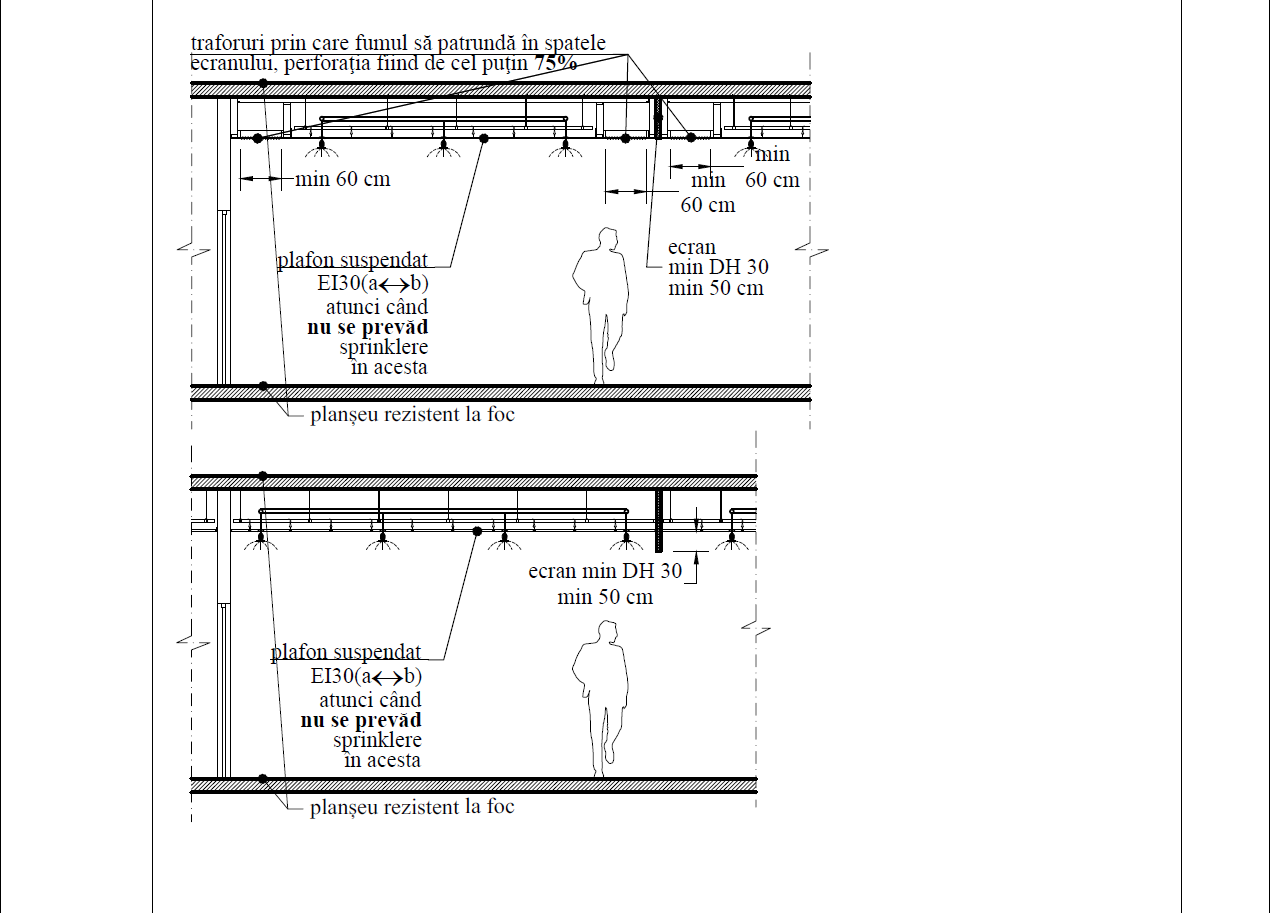 Varianta a) întrerupere cu diafragme continue DH 30, min 50 cm care nu depășesc cota plafonului suspendat (variantă cu traforuri)Varianta b) întrerupere cu diafragme continue DH 30 care depășesc cota plafonului suspendat cu min 50 cm  (variantă fără traforuri)Figura 70 - Întrerupere cu diafragme a plafoanelor cu suprafața continuă sau discontinuă / modulară la clădiri înalte (atunci când spațiul dintre plafonul suspendat și planşeul de rezistenţă nu este echipat cu instalație automată de stingere cu sprinklere conform SR EN 12845)(3) În cazul plafoanelor pline (cu suprafața continuă închisă) suspendate, continuitatea spaţiului dintre plafonul suspendat și planşeul de rezistenţă nu va fi întrerupt cu diafragme continue atunci când spațiul dintre plafonul suspendat și planşeul de rezistenţă este echipat cu instalație automată de stingere cu sprinklere. În acest caz plafoanele (autoportante sau suspendate) pline (cu suprafața continuă) vor fi rezistente la foc EI 30 (a←b), conform Figura 71. În toate cazurile se vor avea în vedere prevederile Art. 8.1.2.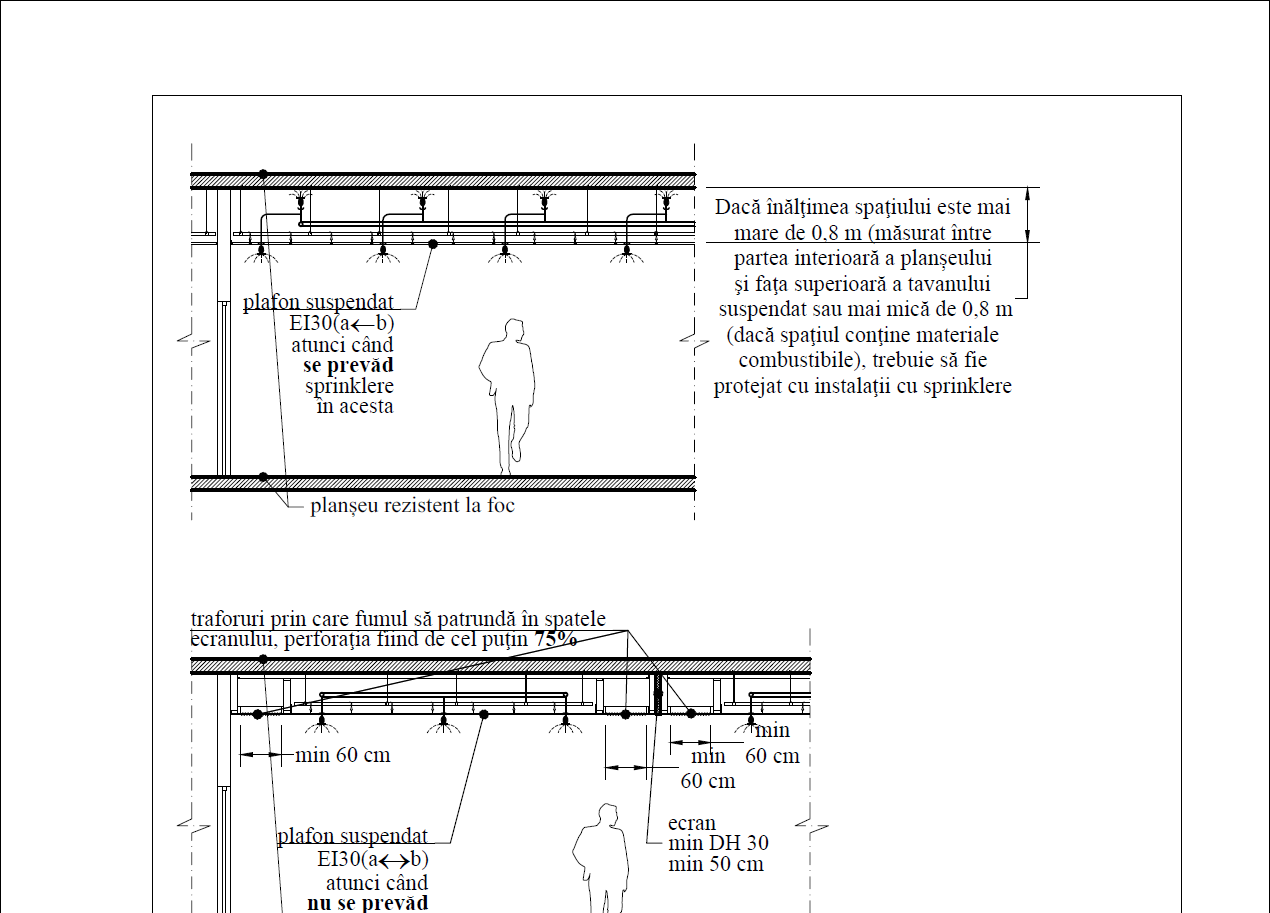 Figura 71 - Plafoane cu suprafața continuă sau discontinuă / modulară la clădiri înalte la care nu este necesară întreruperea cu diafragme (atunci când spațiul dintre plafonul suspendat și planşeul de rezistenţă este echipat cu instalație automată de stingere cu sprinklere conform SR EN 12845)Art. 4.1.4.4. (1) Finisajele interioare ale pereţilor, plafoanelor și pardoselilor încăperilor (cu exceptia căilor comune de circulaţie funcţională şi evacuare a utilizatorilor) din cadrul clădirilor înalte trebuie să fie clasa de reacţie la foc minimum B-s1d0, respectiv minimum BFL-s1.În încăperile și spațiile (de lucru - pentru funcțiunea administrativă) deschise tip open-space, se admit și finisaje clasa de reactie la foc minimum B-s2d0 din folii cu grosimea de maxim 0,5 cm care se lipesc pe suport A1 sau A2-s1d0 și mochete minimum BFL-s1, cu grosimea de maxim 2 cm, montate direct sau pe un strat fonoizolator la zgomot de impact/ strat vibroamortizant A1 sau A2-s1d0, care se lipesc sau se așează liber pe suport A1 sau A2-s1d0, atunci când încăperile de tip open-space sunt delimitate de coridoare de evacuare prevăzute cu pereți rezistenți la foc spre încăperi tampon  ventilate în suprapresiune la scările de evacuare. În incaperile și spațiile (de lucru - pentru funcțiunea administrativă) deschise tip open-space, se admit și finisaje clasa de reactie la foc minimum B-s1d0 din folii cu grosimea de maxim 0,5 cm care se lipesc pe suport A1 sau A2-s1d0 și mochete minimum BFL-s1, cu grosimea de maximum 2 cm, montate direct sau pe un strat fonoizolator la zgomot de impact/ strat vibroamortizant A1 sau A2-s1d0, care se lipesc pe suport A1 sau A2-s1d0 atunci cand incaperile (de lucru - pentru funcțiunea administrativă) deschise tip open-space sunt cu acces direct spre încăperi tampon protejate ventilate în suprapresiune la scările de evacuare. 	(4) Pardoselile supraînălţate utilizate în încăperi se realizeaza conform Art. 2.4.5.4.. 	(5) Tratamentele şi izolaţiile termice și fonice interioare utilizate în încăperi trebuie să fie clasa de reacție la foc A1 sau A2-s1d0, respectiv A1FLsau A2FL-s1.Art. 4.1.4.5. (1) Ghenele verticale pentru instalaţii se separă de restul clădirii înalte prin pereţi clasa de reacție la foc A1, A2s1d0 cu rezistența la foc minimum EI/REI 45. Trapele și ușile de vizitare practicate în pereții ghenelor verticale trebuie să fie realizate din materiale A1, A2s1d0 cu rezistența la foc minimum EI 30 și nu vor fi amplasate în case de scări de evacuare. În acest caz ghenele verticale pentru instalaţii se etanşază în jurul și în interiorul (acolo unde este justificat tehnic) conductelor şi în jurul cablurilor la trecerea prin planşee, cu materiale incombustibile având aceeaşi rezistenţă la foc cu cea a elementului străpuns.Atunci când etanşarea conductelor şi a cablurilor din ghenele verticale pentru instalaţii în dreptul planşeelor nu este posibilă sau justificată tehnic, pereţii ghenelor vor fi clasa de reacție la foc A1, A2s1d0 cu rezistența la foc minimum EI/REI 90 iar ușile sau trapele de vizitare ale acestora vor fi  realizate din materiale A1, A2s1d0 cu rezistența la foc minimum EI 60 și nu vor fi amplasate în case de scări de evacuare.	Art. 4.1.4.6. Ghenele verticale se separă la trecerea prin planșee care delimitează compartimente de incendiu cu elemente și materiale clasa de reacție la foc A1, A2s1d0 care vor asigura aceeași rezistență la foc cu a planșeului străpuns, iar atunci când separarea nu este posibilă sau justificată tehnic, pereții ghenelor vor fi din materiale A1, A2s1d0 minimum EI/REI180 și ușile (trapele) lor de vizitare vor fi din materiale A1, A2s1d0 minimum EI90.Art. 4.1.4.7. În clădirile de locuit colective înalte, pereţii şi planşeele de separare a apartamentelor de locuit faţă de căile comune de circulaţie funcţională și evacuare a utilizatorilor vor respecta prevederile din Art. 4.1.5.2. şi Art. 4.1.5.3. şi din Tabelul 91 și Tabelul 92 specifice din normativ.	Art. 4.1.4.8. (1) Încăperile de depozitare cu densitatea sarcinii termice peste 420 MJ/m² se separă de restul clădirii înalte cu pereţi rezistenţi la foc și planşee rezistente la foc, clasa de reacţie la foc A1 sau A2-s1d0, respectiv goluri funcţionale conform precizărilor din Tabelul 90. Cele cu risc mare sau foarte mare de incendiu se prevăd cu sisteme de evacuare a fumului şi gazelor fierbinţi prin tiraj natural-organizat sau prin ventilare mecanică, potrivit prevederilor normativului şi ale reglementărilor tehnice specifice.Tabelul 90: Condiţii minime de separare a încăperilor de depozitare cu densitatea sarcinii termice ≥ 420 MJ/m2 din clădirile civile supraterane înalteArt. 4.1.4.9. (1) Elementele de compartimentare dintre spaţiile de parcare a autoturismelor şi clădirile înalte de care se alipesc sau în care se înglobează, trebuie să fie clasa de reacţie la foc A1 sau A2-s1d0, rezistente la foc minimum EI/REI 240 pentru pereţi şi minimum REI 180 pentru planşee. (2) În aceşti pereţi de compartimentare se admite practicarea golurilor de comunicare funcţională, dacă sunt protejate cu încăperi tampon protejate ventilate în suprapresiune, echipate cu uşi rezistente la foc și etanșe la fum EI2 90-C5S200 și prevăzute cu suprapresiune sau cu sisteme de evacuare a fumului şi gazelor fierbinţi în caz de incendiu. 	Art. 4.1.4.10. (1) Ascensoarele prevăzute pentru circulația funcțională a persoanelor, de marfă, tip monte-charge și alte sisteme de transport materiale pe verticală din clădirile înalte vor fi realizate conform legislaţiei specifice și vor avea puţuri de ascensoare proprii, separate de restul construcţiei prin pereţi rezistenţi la foc minimum EI/REI 120, pentru ascensoarele prevăzute pentru circulația funcțională a persoanelor, respectiv EI/REI 180 pentru celelalte tipuri de ascensoare ori sistemeşi, după caz, planşee rezistente la foc minimum REI 120, clasa de reacţie la foc A1 sau A2-s1d0. În pereţii puţurilor de ascensoare sunt admise numai golurile funcţionale de acces din nivelurile clădirii (uşi de palier).(2) Într-un puţ se pot amplasa maximum trei cabine de ascensor prevăzute pentru circulația funcțională a persoanelor.Art. 4.1.4.11. (1) La nivelurile supraterane ale clădirii înalte, accesul la ascensoarele prevăzute pentru circulația funcțională a persoanelor se asigură prin uşi de palier (ale ascensoarelor) rezistente la foc EI 90;(2) La nivelurile subterane ale clădirii înalte, accesul la ascensoarele prevăzute pentru circulația funcțională a persoanelor se asigură prin realizarea unor încăperi tampon ventilate în suprapresiune, prevăzute cu uşi etanșe la foc și la fum E30-C5S200 către circulaţiile comune orizontale și uși rezistente la foc EI90 la ușile ascensoarelor; în acest caz încăperea tampon ventilată în suprapresiune trebuie să fie prevăzută cu pereți clasa de reacţie la foc A1 sau A2-s1d0, rezistenți la foc minimum EI/REI 90.(3) Fac excepţie subsolurile cu risc mic de incendiu, care se separă la fel cu nivelurile supraterane.Art. 4.1.4.12. (1) La nivelurile supraterane ale clădirii înalte, accesul la ascensoarele de marfă, tip monte-charge și la alte sisteme de transport materiale pe verticală se asigură prin realizarea unor încăperi tampon ventilate în suprapresiune, prevăzute cu uşi rezistente la foc și etanșe la fum EI260-C5S200 către circulaţiile comune orizontale și uși rezistente la foc EI90 la ușile de palier ale ascensoarelor; încăperea tampon ventilată în suprapresiune trebuie să fie prevăzută cu pereți clasa de reacţie la foc A1 sau A2-s1d0, rezistenți la foc minimum EI/REI 90.(2) La nivelurile subterane ale clădirii înalte, accesul la ascensoarele ascensoarele de marfă, tip monte-charge și la alte sisteme de transport materiale pe verticală se asigură prin realizarea unor încăperi tampon ventilate în suprapresiune, prevăzute cu uşi etanșe la foc și la fum E90-C5S200 către circulaţiile comune orizontale și uși rezistente la foc EI90 la ușile ascensoarelor; încăperea tampon ventilată în suprapresiune trebuie să fie prevăzută cu pereți clasa de reacţie la foc A1 sau A2-s1d0, rezistenți la foc minimum EI/REI 90.(3) Dacă cel puțin o stație debușează într-un spațiu care necesită uși cu caracteristici de performanță privind rezistența la foc mai mari (generate de funcțiune sau densitate de sarcină termică), golurile de acces la ascensoare se vor conforma (cel puțin pe nivelul respectiv, în funcție de situație) cu uși și pereți la încăperea tampon, în acord cu acele condiții.(4) Se recomandă ca puţurile ascesoarelor aferente subsolurilor clădirilor înalte să fie separate de ascensoarele nivelurilor supraterane. Art. 4.1.4.13. (1) În clădiri civile înalte, ascensoarele prevăzute pentru circulația funcțională a persoanelor cu căruciorul sau a persoanelor cu dizabilităţi care pot fi utilizate şi pentru evacuarea asistată a acestora în caz de incendiu, atunci când respectă simultan următoarele condiţii:a) sunt prevăzute cu puţ propriu, echipat cu instalaţie în suprapresiune, separat de restul construcţiei cu pereţi clasa de reacţie la foc A1 sau A2-s1d0 rezistenţi la foc minimum EI/REI 120 și planşee clasa de reacţie la foc A1 sau A2-s1d0 rezistente la foc minimum REI 90; b) au asigurată funcţionarea timp de minimum 90 minute de la izbucnirea incendiului; c) respectă prevederile Art. 3.1.4.4. alin. (3), lit. (c), (d), (e), (f) și (g).(2) La nivelurile supraterane ale clădirii înalte, accesul la ascensoarele prevăzute pentru circulația funcțională a persoanelor cu căruciorul sau a persoanelor cu dizabilităţi care pot fi utilizate şi pentru evacuarea asistată a acestora în caz de incendiu se asigură prin realizarea unor încăperi tampon ventilate în suprapresiune, prevăzute cu uşi  rezistente la foc și etanșe la fum EI230-C5S200 către circulaţiile comune orizontale și uși rezistente la foc EI90 la ușile ascensoarelor; în acest caz încăperea tampon ventilată în suprapresiune trebuie să fie prevăzută cu pereți clasa de reacţie la foc A1 sau A2-s1d0, rezistenți la foc minimum EI/REI 90.(3) La nivelurile subterane ale clădirii înalte, accesul la ascensoarele prevăzute pentru circulația funcțională a persoanelorcu căruciorul sau a persoanelor cu dizabilităţi care pot fi utilizate şi pentru evacuarea asistată a acestora în caz de incendiu se asigură prin realizarea unor încăperi tampon ventilate în suprapresiune, prevăzute cu uşi rezistente la foc și etanșe la fum EI260-C5S200către circulaţiile comune orizontale și uși rezistente la foc EI90 la ușile ascensoarelor; în acest caz încăperea tampon ventilată în suprapresiune trebuie să fie prevăzută cu pereți clasa de reacţie la foc A1 sau A2-s1d0, rezistenți la foc minimum EI/REI 90.(4) Dacă ascensoarele care pot fi utilizate şi pentru evacuarea asistată a persoanelor cu căruciorul sau a persoanelor cu dizabilităţi au cabina cu două accese, toate golurile de acces prevăzute trebuie să îndeplinească condițiile de la alin. (2) și alin. (3).(5) Ascensoarele prevăzute pentru transportul persoanelor cu căruciorul sau a persoanelor cu dizabilităţi care pot fi utilizate şi pentru evacuarea asistată a acestora în caz de incendiu din clădirile civile înalte vor avea comenzile în coridoare sau în degajamente protejate.(6) Atunci când golurile de acces la ascensoarele prevăzute pentru circulația funcțională a persoanelor precum și la ascensoarele prevăzute pentru transportul bolnavilor cu targa ori căruciorul sau a persoanelor cu dizabilităţi care pot fi utilizate şi pentru evacuarea asistată a acestora în caz de incendiu la nivelurile supraterane ale clădirilor înalte debușează într-o încăpere tampon ventilată în suprapresiune comună, toate ușile de la ascensoare vor fi minimum EI90 iar la încăperea tampon ventilată în suprapresiune vor fi prevăzute uşi rezistente la foc și etanșe la fum EI230-C5S200 și pereți clasa de reacţie la foc A1 sau A2-s1d0, rezistenți la foc min EI/REI 90. Atunci când debușează la nivelurile subterane ale clădirilor înalte  într-o încăpere tampon ventilată în suprapresiune comună, toate ușile de la ascensoare vor fi minimum EI90 iar la încăperea tampon ventilată în suprapresiune vor fi prevăzute uşi rezistente la foc și etanșe la fum EI260-C5S200 și pereți clasa de reacţie la foc A1 sau A2-s1d0, rezistenți la foc min EI/REI 90.(7) Atunci când golurile de acces la ascensoarele prevăzute pentru circulația funcțională a persoanelor, la scările de evacuare a persoanelor și la ascensoarele prevăzute pentru transportul persoanelor cu căruciorul sau a persoanelor cu dizabilităţi care pot fi utilizate şi pentru evacuarea asistată a acestora în caz de incendiu la nivelurile supraterane ale clădirilor înalte debușează într-o încăpere tampon ventilată în suprapresiune comună, toate ușile de la ascensoare vor fi minimum EI90, ușa de la casa scării va fi minimum EI290-C5S200 iar la încăperea tampon ventilată în suprapresiune vor fi prevăzute uşi rezistente la foc și etanșe la fum EI230-C5S200 și pereți clasa de reacţie la foc A1 sau A2-s1d0, rezistenți la foc min EI/REI 90. Atunci când debușează la nivelurile subterane ale clădirilor înalte  într-o încăpere tampon ventilată în suprapresiune comună,  toate ușile de la ascensoare vor fi minimum EI90, ușa de la casa scării va fi minimum EI290-C5S200 iar la încăperea tampon ventilată în suprapresiune vor fi prevăzute uşi rezistente la foc și etanșe la fum EI260-C5S200 și pereți clasa de reacţie la foc A1 sau A2-s1d0, rezistenți la foc min EI/REI 90.(8) Atunci când funcțiunile clădirilor înalte implică transportul bolnavilor cu patul cu rotile  sau cu targa, ascensoarele prevăzute pentru transportul bolnavilor cu patul cu rotile  sau cu targa ori căruciorul sau a persoanelor cu dizabilităţi care pot fi utilizate şi pentru evacuarea asistată a acestora în caz de incendiu vor respecta prevederile alineatelor precedente (alin. 1 ÷ alin. 7).(9) Ascensoarele prevăzute pentru transportul persoanelor cu căruciorul sau bolnavilor cu patul cu rotile, cu targa ori a persoanelor cu dizabilităţi care pot fi utilizate şi pentru evacuarea asistată a acestora în caz de incendiu vor avea comenzile în coridoare protejate sau în degajamentele protejate.Art. 4.1.4.14. În cazul defectării sau opririi, ascensoarele de intervenție din clădirile supraterane înalte trebuie sa fie echipate cu un acces prin care pompierii blocati sa se poata salva singuri sau cu ajutorul altora (de exemplu trapa de salvare care trebuie prevăzută în acoperișul cabinei să fie echipată cu scară portabila). În caz de incendiu toate cabinele trebuie să fie aduse automat la parter și să ramană oprite până la anularea comenzii de incendiu din clădire. Fac excepție ascensoarele pentru intervenție precum și cele pentru evacauare persoanelor cu căruciorul sau bolnavilor cu patul cu rotile, cu targa ori a persoanelor cu dizabilităţi care vor funcționa în timpul incendiului (corespunzător timpului pentru care sunt echipate), prin alimentare de rezervă.  	Art. 4.1.4.15. (1) La clădirile înalte este obligatorie prevederea cel puţin a unui ascensor de intervenţie în caz de incendiu (de pompieri), cu acces facil de la nivelul intrării în clădire, realizat corespunzător cerinţelor asigurării operaţiunilor de intervenţie în caz de incendiu şi prevăzut cu apel prioritar pentru pompieri.(2) Ascensorul pentru intervenţie în caz de incendiu se prevede cu puţ propriu, separat atât de restul clădirii cât şi de exterior, cu pereţi rezistenţi la foc REI/EI 120 şi, după caz, planşee rezistente la foc minimum REI 120, clasa de reacţie la foc A1 sau A2-s1,d0 și goluri de acces protejate cu încăperi tampon de acces  prevăzute cu ventilare în suprapresiune şi uşi rezistente la foc și etanșe la fum.(3) Accesul la ascensoarele de intervenție la nivelurile supraterane ale clădirilor înalte se asigură prin realizarea unor încăperi tampon ventilate în suprapresiune, prevăzute cu uşi rezistente la foc și etanșe la fum EI260-C5S200 către circulaţiile comune orizontale și uși rezistente la foc EI120 la ușile ascensoarelor și încăperea tampon ventilată în suprapresiune trebuie să fie prevăzută cu pereți clasa de reacţie la foc A1 sau A2-s1d0, rezistenți la foc min EI/REI 120. Accesul la ascensoarele de intervenție la nivelurile subterane ale clădirilor civile înalte se asigură prin realizarea unor încăperi tampon ventilate în suprapresiune, prevăzute cu uşi rezistente la foc și etanșe la fum EI290-C5S200 către circulaţiile comune orizontale și uși rezistente la foc EI120 la ușile ascensoarelor și încăperea tampon ventilată în suprapresiune trebuie să fie prevăzută cu pereți clasa de reacţie la foc A1 sau A2-s1d0, rezistenți la foc min EI/REI 120.(4) Ascensorul pentru intervenţie în caz de incendiu va respecta obligatoriu prevederile Art. 3.1.4.8. alin. 3 ÷ alin. 8 și prevederile Art. 3.1.4.8. alin. 11 ÷ alin. 14.(5) Ascensorul de intervenţie în caz de incendiu trebuie să fie poziționat în cadrul construcțiilor astfel încât să fie prevazut cu acces spre exterior direct din afară sau prin spații ferite de fum cu lungimea maximă echivalentă cu cea a dimensiunilor de coridor înfundat a clădirii înalte. 	(6) Ascensorul pentru intervenţie se prevede cu apel prioritar pentru pompieri şi va asigura accesul pentru intervenţie în caz de incendiu la nivelurile supraterane și subterane ale clădirii. La parcajele subterane cu mai mult de 4 niveluri înglobate în clădiri înalte, ascensoarele pentru pompieri aferente parcajelor trebuie să fie diferite faţă de ascensoarele pentru pompieri ale nivelurilor supraterane.	(7) Ascensorul pentru intervenţie se realizează potrivit prevederilor reglementărilor tehnice specifice şi va avea asigurată funcţionarea timp de 120 de minute de la izbucnirea incendiului.(8) Atunci când accesul pompierilor se face prin aceeași scară de evacuare (a persoanelor) la calculul fluxurilor de evacuare al persoanelor se consideră un flux de evacuare în minus pentru evacuarea acestora. Este obligatoriu ca lațimea liberă a rampelor și podestelor scării (măsurată conform prevederi normate) utilizabilă pentru un flux de evacuare persoane precum și acces pompieri să fie în acest caz de minimum 1,20 m.4.1.5. CĂI DE EVACUARE A UTILIZATORILOR ÎN CAZ DE INCENDIU	Art. 4.1.5.1. (1) În clădirile înalte este obligatorie asigurarea a minimum două căi de evacuare a utilizatorilor, distincte şi independente.	(2) Căile de evacuare a utilizatorilor vor respecta condiţiile de alcătuire prevăzute în normativ şi lungimile de evacuare normate.	Art. 4.1.5.2. Comportarea la foc a pereţilor, uşilor și planşeelor de separare a caselor de scări închise din clădirile civile supraterane înalte, trebuie să corespundă prevederilor din Tabelul 91.Tabelul 91: Comportare la foc a pereţilor, uşilor și planşeelor de separare a caselor de scări închise din clădirile civile supraterane înalteNotă: Holurile de lift ale clădirilor publice pot să comunice liber cu spaţiile publice de pe nivel dacă performanța la foc a ușilor liftului este EI120	Art. 4.1.5.3. Comportarea la foc a pereţilor, uşilor și planşeelor de separare a căilor de evacuare orizontale (coridoare şi holuri) din clădirile civile supraterane înalte, trebuie să corespundă prevederilor din Tabelul 92.Tabelul 92: Comportare la foc a pereţilor, uşilor și planşeelor de separare a căilor de evacuare orizontale (coridoare şi holuri) din clădirile civile supraterane înalteNotă:În cazul pereților vitrați cu profil metalic care separă coridoarele și holurile de încăperile adiacente nu se ia în considerare clasa de reacție la foc.	Art. 4.1.5.4. (1) La toate nivelurile clădirii supraterane înalte, fiecare dintre scările de evacuare a utilizatorilor trebuie să fie accesibilă prin încăpere tampon protejată ventilată în suprapresiune, pe trasee independente și direcţii diferite,  precum și prin lungimi de evacuare normate.(2) Cel puţin una dintre scările de evacuare ale clădirii înalte va avea acces pe acoperişul tip terasă. Art. 4.1.5.5. La utilizarea scărilor rulante se respectă prevederile Art. 2.5.6.3.3. din normativ.	Art. 4.1.5.6. (1) Căile de evacuare a utilizatorilor clădirilor supraterane înalte vor respecta lungimile de evacuare precizate în Tabelul 93. (2) Lungimile de evacuare maximum admise se determină pentru traseul de evacuare parcurs de la uşa încăperii până la cea mai apropiată uşă de intrare în încăperea tampon protejată ventilată în suprapresiune a scării închise de evacuare.(3) Dacă distanţa parcursă în interiorul încăperii până la uşa prevazuta în peretele rezistent la foc (de delimitare a coridorului față de încăpere) este mai mică decât lungimea maximă de evacuare admisă pentru evacuarea într-o singură direcţie, atunci lungimea celor două căi de evacuare distincte şi independente necesare se măsoară de la uşa încăperii, şi este necesar ca traseul de evacuare parcurs de la uşa încăperii până la cea mai apropiată uşă de intrare în încăperea tampon a celei mai apropiate scări închise de evacuare să fie mai mică decât lungimea maximă de evacuare admisă pentru evacuarea în două direcţii.(4) Dacă distanţa parcursă în interiorul încăperii până la uşa prevazuta în peretele rezistent la foc (de delimitare a coridorului față de încăpere) este mai mare decât lungimea maximă de evacuare admisă pentru evacuarea într-o singură direcţie, atunci sunt necesare două căi de evacuare în interiorul încaperii, iar lungimea celor două căi de evacuare distincte şi independente necesare se măsoară de la cel mai dezavantajos punct din interiorul încăperii respective, fiind necesar ca traseul de evacuare parcurs din acest punct până la cea mai apropiată uşă de intrare în încăperea tampon a celei mai apropiate scări închise de evacuare să fie mai mică decât lungimea maximă de evacuare admisă pentru evacuarea în două direcţii.Tabelul 93: Lungimi de evacuare în clădiri supraterane înalteNote: a) Lungimea de evacuare într-o direcţie (coridor înfundat), se referă și la interiorul încăperilor şi respectiv a apartamentelor de locuit.b) Pentru sălile aglomerate din clădirile înalte se respectă prevederile privind performanțele specifice clădirilor înalte, fiind admisă utilizarea scărilor construcţiei pentru evacuarea utilizatorilor, dacă îndeplinesc şi condiţiile de alcătuire și dimensionare pentru săli aglomerate.c) Sălile aglomerate din clădirile înalte situate în portiunile de clădiri înalte pana la cota + 28 m inclusiv, respectă prevederile privind performanțele specifice clădirilor înalte, fiind admisă utilizarea scărilor construcţiei înalte pentru evacuarea utilizatorilor, dacă îndeplinesc şi condiţiile de alcătuire și dimensionare pentru săli aglomerate. Sălile aglomerate din cadrul clădirilor înalte dispuse în compartimente de incendiu separate funcțional și constructiv față de restul clădirii înalte, situate la orice cotă în cadrul volumului clădirilor înalte, care dispun de scări proprii (dacă îndeplinesc şi condiţiile de alcătuire și dimensionare a scărilor pentru săli aglomerate) pentru evacuarea tuturor utilizatorilor sălilor aglomerate, nu generează îndeplinirea condiţiilor de alcătuire şi dimensionare pentru săli aglomerate a celorlalte scări de evacuare ale clădirii înalte.	Art. 4.1.5.7. Numărul normat de utilizatori pe unitatea de trecere (flux) de evacuare (Uf) din clădirile supraterane înalte, este de 70 utilizatori. Numărul normat de utilizatori pe unitatea de trecere (flux) de evacuare (Uf) din clădirile supraterane înalte destinate persoanelor care nu se pot evacua singure (definite conform terminologie) este de 50 utilizatori.	Art. 4.1.5.8. (1) La nivelurile supraterane ale clădirii înalte, accesul la scările de evacuare închise este admis numai prin încăperi tampon protejate ventilate în suprapresiune, conform prevederilor normativului.	(2) Încăperile tampon protejate ventilate în suprapresiune vor avea pereţi rezistenţi la foc minimum EI/REI 60 și planşee REI 60, clasa de reacţie la foc A1 sau A2-s1d0 iar golurile de circulaţie protejate cu uşi rezistente la foc și etanșe la fum EI260-C5S200. 	(3) Ușile încăperilor tampon de acces la casele de scări de evacuare, se prevăd cu bare antipanică si se vor deschide in sensul evacuarii indiferent de numarul persoanelor.(4) Ușile de evacuare ce debușează în exteriorul construcției precum și oricare alte uși aflate pe traseul circulațiilor comune de evacuare  se prevăd cu bare antipanică.	Art. 4.1.5.9. (1) La nivelurile subterane ale clădirilor înalte, accesul utilizatorilor la scările închise de evacuare se asigură numai prin încăperi tampon protejate ventilate în suprapresiune, realizate cu pereţi rezistenţi la foc minimum EI/REI 90, planşee REI 90, clasa de reacţie la foc A1 sau A2-s1d0 și uşi rezistente la foc și etanșe la fum EI2 90-C5S200. (2) Ușile încăperilor tampon se prevăd cu bare antipanică și se vor deschide în sensul evacuării indiferent de numarul persoanelor.(3) Ușile de evacuare ce debușează în exteriorul construcției precum și oricare alte uși aflate pe traseul circulațiilor comune de evacuare se prevăd cu bare antipanică.	Art. 4.1.5.10. (1) Rampele scărilor închise aferente nivelurilor subterane ale clădirilor înalte se separă de rampele scărilor nivelurilor supraterane prin pereţi rezistenţi la foc minimum EI/REI 120 şi planşee REI 120, clasa de reacţie la foc A1 sau A2-s1d0.(2) Comunicarea funcţională între rampele scărilor subterane şi rampele scărilor supraterane se poate asigura printr-o uşă rezistentă la foc și etanșă la fum EI2 90-C5S200, dispusă la parter sau palierul intermediar dintre parter și primul nivel al subsolului, cu deschidere în sensul de evacuare.(3) Dacă nu există comunicare între rampa subterană şi cea supraterană, golul de ieşire în holul de la parter al rampei subterane se protejază cu uşă rezistentă la foc și etanșă la fum minimum EI2 90-C5S200, cu deschidere în sensul de evacuare.Art. 4.1.5.11. (1) Finisajele interioare ale pereţilor, plafoanelor și pardoselilor căilor comune de circulaţie funcţională şi evacuare a utilizatorilor clădirilor înalte trebuie să fie clasa de reacţie la foc A1 sau A2-s1d0, respectiv A1FLsau A2FL-s1.(2) Pe căile comune de circulaţie orizontala functionala și de evacuare  a utilizatorilor (coridoare, holuri) se admit și finisaje clasa de reactie la foc minimum B-s1d0 din folii cu grosimea de maxim 0,5 cm care se lipesc pe suport A1 sau A2-s1d0 și mochete, minimum BFL-s1, cu grosimea de maxim 2 cm, montate direct sau pe un strat fonoizolator la zgomot de impact/ strat vibroamortizant, care se lipesc sau se aşează liber pe suport A1 sau A2-s1d0. 	(3) Pardoselile supraînălţate se realizeaza conform Art. 2.4.5.4.	(4) Tratamentele şi izolaţiile termice și fonice interioare utilizate pe căile comune de circulaţie trebuie să fie clasa de reacție la foc A1 sau A2-s1d0, respectiv A1FLsau A2FL-s1.Art. 4.1.5.12. (1) Circulaţiile comune orizontale (coridoare, holuri) care nu au ferestre directe în exterior prin care să se evacueze fumul (amplasate în fațade, la mai puțin de 30 m față de orice punct din acestea), se prevăd cu sisteme de evacuare a fumului şi gazelor fierbinţi în caz de incendiu cu tiraj natural-organizat sau prin ventilare mecanică ori sau se prevad cu sisteme cu presiune diferențială SPD, conform prevederilor normativului şi reglementărilor tehnice de specialitate.	(2) Evacuarea fumului şi gazelor fierbinţi în caz de incendiu din casele de scări supraterane închise precum și din încăperile tampon ale acestora se asigură prin tiraj natural organizat sau acestea se pun în suprapresiune. Evacuarea fumului şi a gazelor fierbinţi în caz de incendiu din casele de scări subterane închise și la încăperile tampon ale acestora se asigură numai prin tiraj natural organizat, sau acestea se pun în suprapresiune.(3) Evacuarea  fumului şi gazelor fierbinţi în caz de incendiu din casele de scări închise şi din circulaţiile comune orizontale subterane, se asigură separat de cele ale nivelurilor supraterane.4.1.6. CONDIŢII DE ACCES, INTERVENŢIE și SALVARE ÎN CAZ DE INCENDIU	Art. 4.1.6.1. (1) La clădirile înalte se asigură căi de acces şi de intervenţie pentru autospecialele de intervenţie în caz de incendiu, cel puţin integral pe două (2) laturi alăturate şi, totodată, cel puţin pe 50% din perimetrul pereților exteriori.(2) În conformitate cu capacitatea maximă simultană a clădirii înalte trebuie avute în vedere și prevederile Art. 2.6.7. alin. (1), (2) și (3). Pentru o capacitate maxim simultană mai mare de 3500 de persoane nu se ia în calcul  Art. 2.6.5. alin. (3).4.1.7. ECHIPAREA CONSTRUCŢIILOR CU INSTALAŢII ŞI MIJLOACE DE STINGERE A INCENDIILOR	Art. 4.1.7.1. (1) Clădirile înalte se echipează cu instalaţii şi mijloace de stingere a incendiilor, precum și cu instalaţii de detectare, semnalizare şi alarmare a incendiului, conform prevederilor reglementărilor tehnice de specialitate.(2) Clădirile înalte se dotează cu stingătoare, asigurând un stingător portativ cu performanţa de stingere minimă 21A şi 113B pentru o arie desfăşurată de maximum 250 m2, dar minimum două stingătoare pe fiecare nivel al clădirii.SECŢIUNEA II4.2. Clădiri civile supraterane foarte înalte4.2.1. CONDIŢII COMUNE DE PERFORMANŢĂ A CONSTRUCŢIILOR (RISC DE INCENDIU,  NIVEL DE STABILITATE LA INCENDIU AL CONSTRUCŢIEI)	Art. 4.2.1.1. (1) Clădirile civile supraterane foarte înalte, inclusiv porţiunile acestora cu înălţimi mai mici decât limita care determină încadrarea în tip de clădiri foarte înalte vor avea asigurat nivelul I de stabilitate la incendiu. (2) Nivelul de stabilitate la incendiu al clădirilor foarte înalte se determină conform prevederilor din Art. 2.1.3.2. şi Tabelul 2.4.2.2. AMPLASAREA ŞI CONFORMAREA CONSTRUCŢIILOR	Art. 4.2.2.1. (1) Comasarea între ele sau cu alte construcţii civile foarte înalte în cadrul aceluiași compartiment de incendiu este interzisă.	(2) Distanţele minime de siguranţă la incendiu ce trebuie asigurate între clădiri civile supraterane foarte înalte și alte construcţii, sunt stabilite conform normativului, în Art. 2.2.1.2. şi Tabelul 4.(3) Clădirile civile supraterane foarte înalte se pot compartimenta pe toată înălţimea lor cu pereţi antifoc în limita ariei construite (Ac) de maximum 3.500 m² în oricâte compartimente de incendiu. În cadrul unui compartiment de incendiu al clădirii foarte înalte cu aria construită (Ac) de maximum 3.500 m² se pot prevedea maximum trei porţiuni volumetrice a acestuia (conform Figura 9, varianta a), cu aria totală desfăşurată (Ad) a fiecărei porţiuni volumetrice de maximum 3.500 m² (fără posibilitatea de majorare), porţiuni constituite din unul până la trei niveluri construite succesive delimitate de planşee antifoc și după caz, pereţi antifoc de compartimentul de incendiu în care sunt inserate. (4) În condițiile în care compartimentele nu sunt echipate cu instalație automată de stingere a incendiilor cu apă tip sprinkler dar sunt echipate cu instalaţie de detectare, semnalizare şi alarmare a incendiului cu acoperire totală, în cadrul unui compartiment de incendiu cu aria construită (Ac) de maximum 3.500 m² se poate prevedea o singură porţiune volumetrică a acestuia (conform Figura 8 Varianta a)), cu aria totală desfăşurată (Ad) de maximum 2.500 m² (fără posibilitatea de majorare), porţiune constituită din unul până la trei niveluri construite succesive delimitate de planşee antifoc și după caz, pereţi antifoc.Figura 72 - Compartimentare antifoc și arii compartimente de incendiu la clădirile şi compartimentele de incendiu supraterane civile foarte înalte(4) Ariile construite aferente clădirilor și compartimentelor de incendiu pe toată înălţimea lor normate la 3.500 m², pot fi majorate cu 25% atunci când sunt echipate cu instalații de stingere a incendiilor cu apă, tip sprinkler suplimentar față de prevederile normativului de profil.	Art. 4.2.2.2. (1) Pereţii antifoc care separă compartimente de incendiu vor fi EI-M 180/REI 180 clasa de reacţie la foc A1 şi, după caz, planşeele care separă compartimente de incendiu vor fi REI, cu rezistenţa la foc stabilită în funcţie de densitatea sarcinii termice (q) din încăperile adiacente potrivit prevederilor din Art.2.3.1.2. şi Tabelul 5 dar minimum 180 minute (REI 180).(2) Comunicarea funcţională se poate asigura prin goluri practicate în pereţii rezistenţi la foc EI-M 180/REI 180 de separare a compartimentelor de incendiu (pereţi antifoc), prin încăperi tampon protejate, ventilate în suprapresiune şi echipate cu uşi rezistente la foc și etanșe la fum minimum EI2 90-C5S200..4.2.3. LIMITAREA PROPAGĂRII INCENDIILOR	Art. 4.2.3.1. În clădirile civile foarte înalte nu se recomandă amplasarea încăperilor cu riscuri mari de incendiu, iar atunci când acestea sunt justificate tehnic, se dispun în zone distincte şi numai cu asigurarea măsurilor de protecţie corespunzătoare (compartimentare faţă de restul clădirii cu elemente verticale şi orizontale rezistente la foc, alcătuite și dimensionate corespunzător riscului de incendiu şi a densităţii sarcinii termice (q), echipare cu instalaţii automate de semnalizare și de stingere a incendiilor etc.).	Art. 4.2.3.2. Încăperile cu riscuri foarte mari de incendiu nu sunt admise în clădirile civile supraterane foarte înalte. Încăperile cu riscuri mari de incendiu nu sunt admise în clădirile civile supraterane foarte înalte, cu exceptia celor prevazute la Art. 4.12.4.8. și Tabelul 94.Art. 4.2.3.3. (1) În cadrul construcţiilor civile  supraterane foarte înalte, se asigură separarea încăperilor de restul construcţiei potrivit prevederilor privind performanțele comune precum și a celor specifice precizate în acest capitol, iar atunci când norma nu dispune, prin pereţi neportanți despărţitori interiori cu rol de limitare a propagării focului  și/ sau prin pereți de sectorizare potrivit prevederilor din Art.2.1.3.2. şi Tabelul 2, în funcție de regimul de înălțime al acestora.Art. 4.2.3.4. (1) La separarea grupărilor de încăperi de birouri deschise  tip open-space faţă de alte încăperi cu suprafaţa normată conform Alin. 2, cu risc mic de incendiu și aceeași destinație (proprie sau complementara / birouri și circulații funcționale delimitate cu parapete, panouri sau pereţii interiori despărţitori funcţionali clasa de reacţie la foc A1, A2-s1,d0), se prevăd minimum pereţi despărţitori de sectorizare cu rol de limitare a propagării focului față de spațiile adiacente (cu excepția celor catre căile de evacuare care respecta prevederile specifice și a celor catre încăperi cu risc mai mare generat de densitatea sarcinii termice din încaperi adiacente), care trebuie să fie clasa de reacţie la foc A1, A2-s1,d0 minimum:EI/REI 120 prevăzuți cu uși rezistente la foc și etanșe la fum EI260-C5S200 în construcţiile civile foarte înalte cu nivelul de stabilitate la incendiu I cu înălțimea h, 45m ≤ h < 75m ;EI/REI 180 prevăzuți cu uși rezistente la foc și etanșe la fum EI290-C5S200 în construcţiile civile foarte înalte cu nivelul de stabilitate la incendiu I cu înălțimea h, h ≥ 75m(2) Grupările de încăperi de birouri deschise tip open space, delimitate în interiorul grupării prin panouri opace sau vitrate, fixe sau mobile (clasa de reacţie la foc A1, A2-s1,d0, cu excepția componentelor nesubstanțiale, a elementelor de vitraj (din sticlă) simplu sau izolant și a garniturilor de vitrare) folosite ca separări funcționale și/sau izolante fonic sau pereţi interiori despărţitori funcţionali (clasa de reacţie la foc A1, A2-s1,d0) se admit în limita următoarelor arii construite în cadrul clădirilor administrativefoarte înalte:a) nelimitat, cu condiția ca aria construită a grupărilor de încăperi de birouri deschise sa fie de maximum 75% din cea a ariei construite a nivelului respectiv pentru construcții administrative încadrate în nivelul I de securitate la incendiu cu înălțimea h, 45m≤h<75 m și nici o grupare prevăzută cu condițiile stipulate la alin. (1) lit. a să nu depăsească 2.500 mp;b) nelimitat, cu condiția ca aria construită a grupărilor de încăperi de birouri deschise sa fie de maximum 75% din cea a ariei construite a nivelului respectiv pentru construcții administrative încadrate în nivelul I de securitate la incendiu cu înălțimea h, 75m≤h< 125 m șinici o grupare prevăzută cu condițiile stipulate la alin. (1) lit. b să nu depăsească 1.875  mp;c) nelimitat, cu condiția ca aria construită a grupărilor de încăperi de birouri deschise sa fie de maximum 75% din cea a ariei construite a nivelului respectiv pentru construcții administrative încadrate în nivelul I de securitate la incendiu cu înălțimea h,h≥125m șinici o grupare prevăzută cu condițiile stipulate la alin. (1) lit. b să nu depăsească 1.250 mp.(3) Grupările de încăperi de birouri deschise tip open space prevăzute la alineatele precedente vor avea asigurate minimum două căi de evacuare, distincte şi independente, astfel dispuse şi alcătuite încât să poată fi uşor accesibile utilizatorilor pentru construcțiile administrative foarte înalte încadrate în nivelul I de securitate la incendiu cu funcțiune administrativă (birouri). Căile de evacuare a utilizatorilor vor respecta condiţiile de alcătuire prevăzute în normativ şi lungimile de evacuare normate. (4) Grupările de încăperi de birouri deschise tip open space vor respecta și cerințele prevăzute la Art. 2.4.3.2. alin. (4) și la Art. 2.5.14.1.Art. 4.2.3.5. (1)  Spaţiile de vânzare cu densitatea sarcinii termice q mai mică de 840 MJ/m2 se separă de încăperile anexă care nu sunt accesibile cumpărătorilor (anexe sociale sau funcţionale, birouri etc.), prin pereţi rezistenţi la foc minimum EI/REI 120 şi, după caz, cu planşee rezistente la foc REI 120, iar golurile de circulaţie funcţională şi de evacuare din aceşti pereţi se protejază cu elemente de închidere rezistente la foc și etanșe la fum minimum EI260-C5S200. Încăperile anexă care nu sunt accesibile cumpărătorilor precum și spațiile de vanzare, se separă în același fel între ele. Nu este admisă constituirea de grupări de spații deschise tip open space formate din grupări de spații cu risc mare, mijlociu sau mic de incendiu cu funcțiune comercială în clădiri foarte înalte.(2) Spaţiile de vânzare cu densitatea sarcinii termice q mai mare sau egala de 840 MJ/m2 (cu risc mare de incendiu) sunt admise doar dacă sunt îndeplinite condițiile din Tabelul 94 (de delimitare cu pereți, planșee și uși sau încăperi tampon ventilate în suprapresiune, neadmițându-se excepții). Spaţiile de vânzare cu densitatea sarcinii termice peste 1680 MJ/m2 nu sunt admise.(3) La spaţiile de vânzare cu densitatea sarcinii termice q mai mică de 840 MJ/m2 din clădiri foarte înaltese admite înlocuirea pereţilor rezistenţi la foc dintre spaţiile de vânzare către circulații comune orizontale (coridoare și holuri) prevăzute cu sisteme mecanice independente de evacuare a fumului și a gazelor fierbinți,  cu ecrane continui DH 120, amplasate la marginea elementelor de rezistenţă către circulații comune orizontale, având înălţimea egală cu aceea a rezervorului de fum, dar minimum 1 m (fumul din rezervorului de fum trebuie să nu se extindă la zonele de fum învecinate din circulații).(4) Pereţii rezistenţi la foc dintre spaţiile de vânzare cu risc mare de incendiu și circulațiile comune verticale de evacuare (coridoare și holuri) din construcţiile civile foarte înalte trebuie să respecte Tabelul 96, dar minimum EI/REI 180 şi, după caz, cu planşee rezistente la foc minimum REI 120, iar golurile de circulaţie funcţională şi de evacuare din aceşti pereţi se protejază cu elemente de închidere rezistente la foc minimum EI290-C5Sm.Art. 4.2.3.6. (1) La separarea grupărilor de încăperi deschise tip open space care nu sunt utilizate de persoane care nu se pot evacua singure (definite conform terminologie) (cu excepția spațiiloradministrative precum și vestiarele personalului grupate cu toaletele incluse în funcțiunea de sănătate) faţă de alte încăperi cu suprafaţa maximă normată, cu risc mic de incendiu și aceeași destinație (proprie sau complementara / spații și circulații funcționale delimitate cu parapete, panouri sau pereţii interiori despărţitori funcţional  clasa de reacţie la foc A1, A2-s1,d0), se prevăd minimum pereţi despărţitori de sectorizare cu rol de limitare a propagării focului față de spațiile adiacente (cu excepția celor catre căile de evacuare care respecta prevederile specifice și a celor catre încăperi cu risc mai mare generat de densitatea sarcinii termice din încaperi adiacente), care trebuie să fie clasa de reacţie la foc A1, A2-s1,d0, minimum:EI/REI 120 prevăzuți cu uși rezistente la foc și etanșe la fum EI2 60-C5S200 în construcţiile civile supraterane foarte înalte cu nivelul de stabilitate la incendiu I cu înălțimea h, h < 75m ;EI/REI 180 prevăzuți cu uși rezistente la foc și etanșe la fum EI2 90-C5S200 în construcţiile civile supraterane foarte înalte cu nivelul de stabilitate la incendiu I cu înălțimea h, h ≥ 75m ;(2) Grupările de încăperi cu risc mic de incendiu și aceeași destinație, incluzand și destinatii colaterale, inclusiv cele de comunicari functionale orizontale (precum vestiare + grupuri sanitare; birouri + sas acces) precum și cele specifice funcțiunii de sănătate (camera RMN + camera de comanda + sas acces; cameră computer tomograf + camera de comanda + sas acces, etc.) compartimentate între ele cu panouri opace sau vitrate, fixe sau mobile folosite ca separări funcționale și/sau izolante fonic sau pereţi interiori despărţitori funcţionali se admit în limita următoarelor arii construite în cadrul construcțiilor de sănătate foarte înalte:- maximum 400 m2, cu condiția ca aria construită a încăperilor de tip open space să fie de maximum 50% din cea a ariei construite a nivelului clădirii/ compartimentului de incendiu respectiv, pentru construcții foarte înalte încadrate în nivelul I de stabilitate la incendiu cu înălțimea h, 45m ≤ h < 75 m;- maximum 300 m2, cu condiția ca aria construită a încăperilor de tip open space să fie de maximum 50% din cea a ariei construite a nivelului clădirii/ compartimentului de incendiu respectiv pentru construcții de sănătate încadrate în nivelul I de stabilitate la incendiu cu înălțimea h, 75m ≤ h < 125 m;- maximum 200 m2, cu condiția ca aria construită a încăperilor de tip open space să fie de maximum 50% din cea a ariei construite a nivelului clădirii/ compartimentului de incendiu respectiv pentru construcții de sănătate încadrate în nivelul I de stabilitate la incendiu cu înălțimeah, h≥125 m.(3) Pereţi despărţitori prevăzuți între grupările de încăperi menţionate la Alin.2 precum și între acestea și alte spaţii ale clădirii (dispuși la limita față de circulațiile comune de evacuare - coridoare, degajamente protejate, incaperi tampon ventilate în suprapresiune, scări închise, etc. precum și față de spații cu risc diferit de incendiu - conform densităţilor sarcinilor termice (q) din spaţiile adiacente şi/sau densităţilor sarcinilor termice (q) cele mai mari din spaţiile pe care le despart și/ sau cele cu risc diferit de incendiu provenit din funcțiune), vor avea clasa de reacție la foc A1 sau A2s1d0 și încadrarea privind rezistența la foc minimum  a pereţilor de sectorizare cu rol de limitare a propagării focului (de protecție contra incendiilor care limitează propagarea în interiorul compartimentelor de incendiu (REI/EI), conform încadrării construcţiei/ compartimentului de incendiu în nivelul de stabilitate la incendiu I precizate în Tabelul 2 nr. crt. 5 (dacă densitatea sarcinii termice din spațiile adiacente nu genereaza performanțe mai mari).(4) Spațiile de același tip utilizate de persoane care nu se pot evacua singure situate în clădiri de sănătate foarte înalte [clădiri de spitale sau cu caracter spitalicesc - spitale, maternitati, policlinici, staţionare medicale, dispensare, centre medicale și de sănătate multifuncționale, clinici și unități medicale ambulatorii similare policlinicilor, centre medicale de diagnostic și tratament, aziluri sau cămine pentru bătrâni și persoane cu dizabilități, ospicii pentru alienaţi mintal, sanatorii, etc.)] constituite în grupări de încăperi deschise, nu sunt admise, cu excepțiile precizate. Spațiile cu risc mic cu aceeași destinație incluse în funcțiunea de sănătate care nu sunt utilizate de persoane care nu se pot evacua singure, se pot constitui în grupări de tip open space.(5) Incăperile de dormit sau spitalizare (saloane, rezerve, cabinete medicale, etc.), cu excepția celor care necesită supraveghere permanentă (ATI), (UPU, etc.) nu se pot constitui în grupări de tip open space, acestea trebuind sa fie delimitate între ele prin minimum  (dacă funcțiunea sau densitatea sarcinii termice din spațiile adiacente nu genereaza performanțe mai mari) pereti neportanţi despărţitori interiori cu rol de limitare a propagării focului EI60 pentru clădirile pentru înălțimea h<125 m și EI 90 pentru cele cu înălțimea h ≥ 125 m. (6) Camerele de operații împreună cu destinatiile colaterale ale acestora (spălătoare, depozite de mână de instrumentar medical specific, etc.) precum și spațiile care necesită supraveghere permanentă (ATI) și recomandabil la (UPU, etc.) se pot constitui fiecare în grupare de tip open space. Acestea necesită prevederea de asemenea de uși (culisante) rezistente la foc EI2 60-C5S200.(7) Grupările de încăperi deschise prevăzute la alineatele precedente vor avea asigurate minimum două căi de evacuare, distincte şi independente, astfel dispuse şi alcătuite încât să poată fi uşor accesibile utilizatorilor. Căile de evacuare a utilizatorilor vor respecta condiţiile de alcătuire prevăzute în normativ şi lungimile de evacuare normate. Este recomandabil ca pentru construcțiile foarte înalte destinate persoanelor care nu se pot evacua singure (definite conform terminologie) precum și construcțiile foarte înalte pentru obiecte, echipamente sau aparatură de importanţă deosebită cu înălțimea h ≥ 125 m să existe minimum trei căi de evacuare (dintre care două distincte şi independente), astfel dispuse şi alcătuite încât să poată fi uşor accesibile utilizatorilor. Cea de-a treia cale de evacuare nu este necesar să îndeplinească lungimea de evacuare normată.4.2.4. ALCĂTUIRI CONSTRUCTIVE ALE ELEMENTELOR DE CONSTRUCŢIE	Art. 4.2.4.1. (1) În clădirile foarte înalte, pereţii, planşeele şi acoperişurile se realizează din produse pentru construcții clasa de reacţie la foc A1 sau A2-s1d0.	(2) Produsele de construcţii utilizate pentru finisajul exterior, inclusiv cele de izolare termică sau de placare a închiderilor perimetrale (pereţi exteriori de orice fel, cu excepția pereților cortină și a panourilor de tâmplărie din profile metalice), trebuie să fie clasa de reacţie la foc A1 sau A2-s1d0. 	(3) Acoperişurile, inclusiv cele tip terasă, se realizează din materiale clasa de reacţie la foc A1 sau A2-s1d0 (termoizolaţie montată pe suport A1 sau A2-s1d0), cu excepţia hidroizolaţiei respectiv a invelitorii, care pot fi din clasa de reacţie la foc minimum C-s1,d0).    (4) Densitatea sarcinii termice totale (q) rezultată din materiale și elemente de construcţie, finisaje, mobilier şi alte materiale adăpostite în încăperi, se recomandă să nu depăşească 630 MJ/m2. Art. 4.2.4.2. (1) Închiderile perimetrale ale clădirilor foarte înalte vor fi astfel proiectate și realizate încât să asigure limitarea propagării focului de la un nivel la altul, în condiţiile Art. 2.3.6.1.2.și Art.2.3.6.1.3., pentru întârzierea propagării incendiilor între nivelurile construcţiei prin exteriorul închiderii perimetrale (pe faţade), iar pentru întârzierea propagării incendiilor prin interiorul construcţiei, spaţiile libere dintre planşee și peretele cortină se etanşează cu sisteme având aceeași rezistenta la foc cu a planșeului, dar minimum EI 120 	(2) Pentru limitarea propagării focului de la un nivel la altul, prin exteriorul construcţiei (pe faţadă), pereţii cortină utilizati la clădirile foarte înalte trebuie să îndeplinească cerinţele subcapitolului 2.4.7.1. referitoare la clădiri foarte înalte.	(3) La clădirile foarte înalte, cel puțin până la înălţimea de 42 m faţă de terenul înconjurător sau de carosabil în exteriorul pereţilor cortină, se marchează distinct locurile pe unde pot pătrunde în clădire formaţiile de intervenţie în caz de incendiu.(4) La clădirile foarte înalte cu înălțimea h, h ≥ 75 m, cel puțin până la înălţimea de 72 m faţă de terenul înconjurător sau de carosabil în exteriorul pereţilor cortină, se marchează distinct locurile pe unde pot pătrunde în clădire formaţiile de intervenţie în caz de incendiu.Art. 4.2.4.3. (1) Plafoanele cu suprafata continuă sau discontinuă / modulară, de tip perforat, lamelar, fagure sau grătar (atât cele pline, cât și cele care nu sunt pline) din clădirile foarte înalte se realizează din materiale încadrate în clasa de reacţie la foc A1 sau A2-s1d0. În plus plafoanele (autoportante sau suspendate) pline (cu suprafata continuă) vor fi rezistente la foc EI 60 (a←b). Plafoanele cu suprafața discontinuă / modulară, de tip perforat, lamelar, fagure sau grătar vor avea elementele și ansamblurile de suspendare rezistente la foc R 60.(2) În cazul plafoanelor pline (cu suprafața continuă închisă) suspendate, continuitatea spaţiului dintre plafonul suspendat și planşeul de rezistenţă va fi întrerupt cu diafragme continue minimum DH 60, dispuse la maximum 30 m pe două direcţii perpendiculare, atunci când spațiul dintre plafonul suspendat și planşeul de rezistenţă nu este echipat cu instalație automată de stingere cu sprinklere. În acest caz plafoanele (autoportante sau suspendate) pline (cu suprafata continua) vor fi rezistente la foc EI 60 (a↔b), conform Figura 73. În toate cazurile se vor avea în vedere prevederile Art. 8.1.2.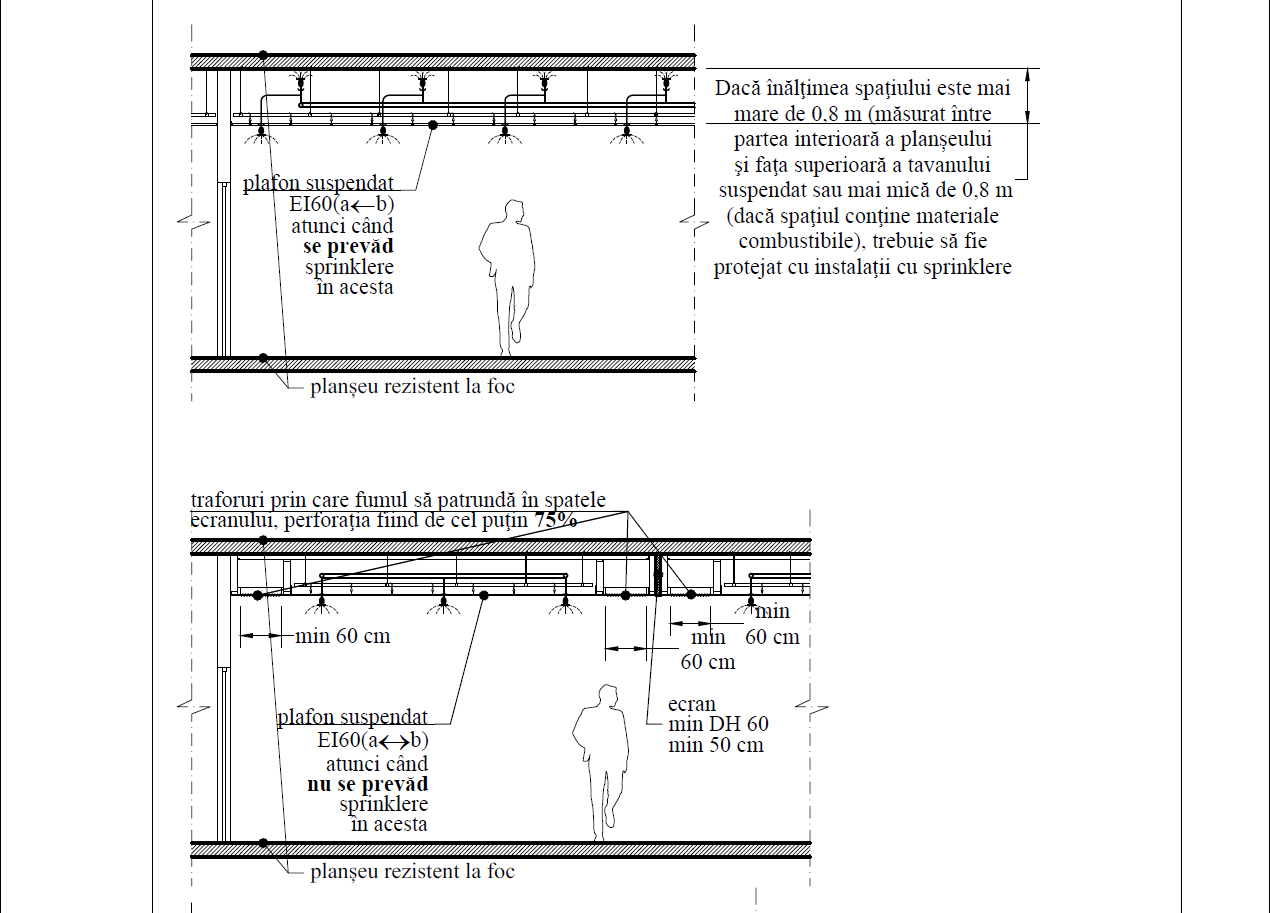 Varianta a) întrerupere cu diafragme continue DH 60, min 50 cm care nu depășesc cota plafonului suspendat (variantă cu traforuri)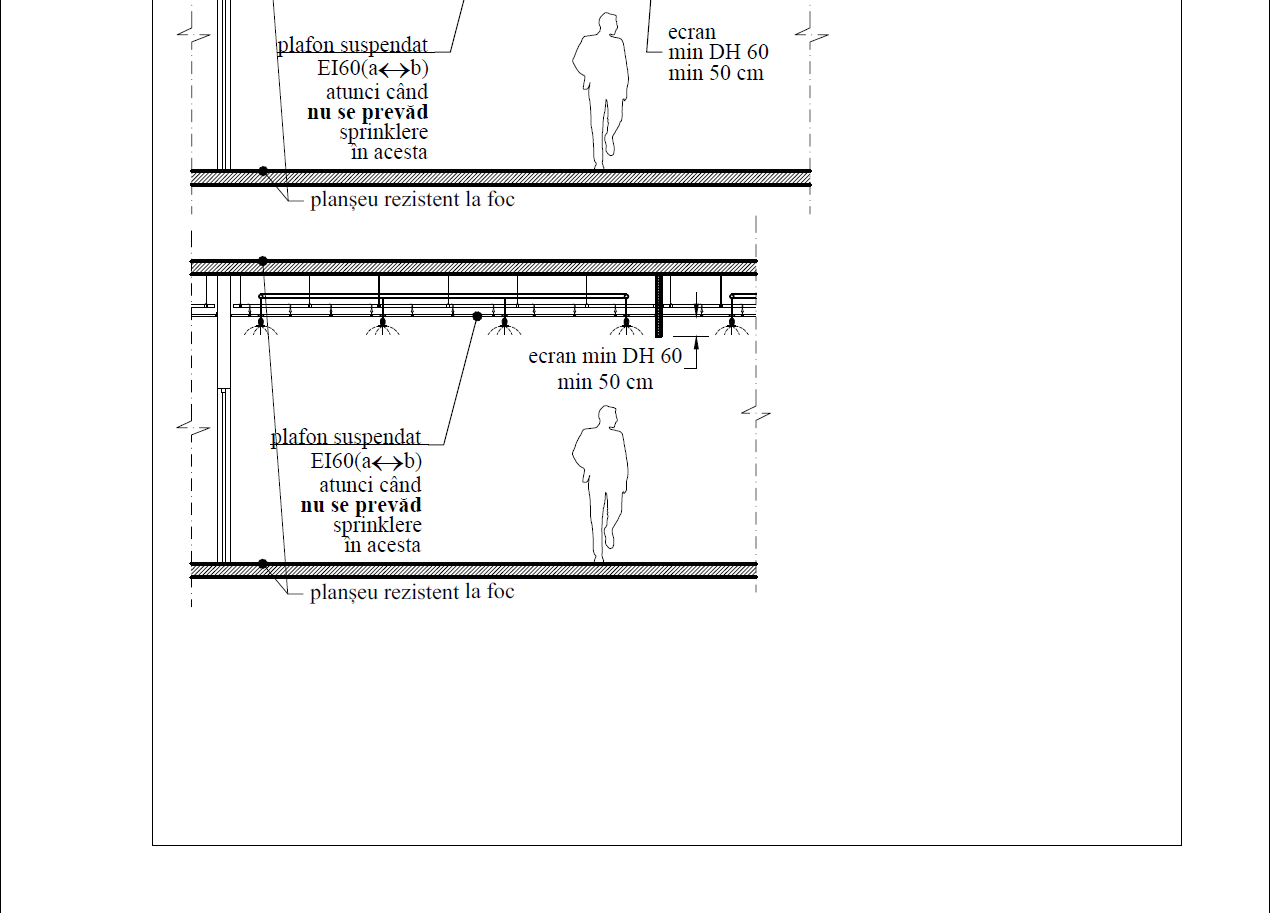 Varianta b) întrerupere cu diafragme continue DH 60 care depășesc cota plafonului suspendat cu min 50 cm  (variantă fără traforuri)Figura 73 - Întrerupere cu diafragme a plafoanelor cu suprafața continuă sau discontinuă / modulară la clădiri foarte înalte (atunci când spațiul dintre plafonul suspendat și planşeul de rezistenţă nu este echipat cu instalație automată de stingere cu sprinklere conform SR EN 12845)(3) În cazul plafoanelor pline (cu suprafața continuă închisă) suspendate, continuitatea spaţiului dintre plafonul suspendat și planşeul de rezistenţă nu va fi întrerupt cu diafragme continue atunci când spațiul dintre plafonul suspendat și planşeul de rezistenţă este echipat cu instalație automată de stingere cu sprinklere. În acest cazplafoanele (autoportante sau suspendate) pline (cu suprafata continua) vor fi rezistente la foc EI 60 (a←b), conform Figura 74. În toate cazurile se vor avea în vedere prevederile Art. 8.1.2.Figura 74 - Plafoane cu suprafața continuă sau discontinuă / modulară la clădiri foarte înalte la care nu este necesară întreruperea cu diafragme (atunci când spațiul dintre plafonul suspendat și planşeul de rezistenţă este echipat cu instalație automată de stingere cu sprinklere conform SR EN 12845)Art. 4.2.4.4. (1) Finisajele interioare ale pereţilor, plafoanelor și pardoselilor încăperilor (cu exceptia căilor comune de circulaţie funcţională şi evacuare a utilizatorilor) din cadrul clădirilor foarte înalte trebuie să fie clasa de reacţie la foc minimum B-s1d0, respectiv minimum BFL-s1.(2) În încăpererile și spațiile (de lucru - pentru funcțiunea administrativă) deschise tip open space, se admit și finisaje clasa de reactie la foc minimum B-s2d0 din folii cu grosimea de maxim 0,5 cm care se lipesc pe suport A1 sau A2-s1d0 și mochete minimum BFL-s1, cu grosimea de maxim 2 cm, montate direct sau pe un strat fonoizolator la zgomot de impact/ strat vibroamortizant A1 sau A2-s1d0, care se lipesc sau se aseaza liber pe suport A1 sau A2-s1d0, atunci cand încăperile tip open space sunt delimitate de coridoare de evacuare spre încăperi tampon ventilate în suprapresiune la scările de evacuare. (3) În încăperile și spațiile (de lucru - pentru funcțiunea administrativă) deschise, pentru activități care necesită o comunicare frecventă se admit și finisaje clasa de reactie la foc minimum B-s1d0 din folii cu grosimea de maxim 0,5 cm care se lipesc pe suport A1 sau A2-s1d0 și mochete minimum BFL-s1, cu grosimea de maximum 2 cm, montate direct sau pe un strat fonoizolator la zgomot de impact/ strat vibroamortizant A1 sau A2-s1d0, care se lipesc pe suport A1 sau A2-s1d0 atunci cand incaperile (de lucru - pentru funcțiunea administrativă) deschise, pentru activități care necesită o comunicare frecventă sunt cu acces direct spre incaperi tampon protejate, ventilate în suprapresiune, la scările de evacuare.	(4) Pardoselile supraînălţate utilizate în încăperi se realizeaza conform Art. 2.4.5.4.	(5) Tratamentee şi izolaţiile termice și fonice interioare utilizate în încăperi trebuie să fie clasa de reacție la foc A1 sau A2-s1d0, respectiv A1FLsau A2FL-s1.Art. 4.2.4.5. (1) Ghenele verticale pentru instalaţii se separă de restul clădirii foarte înalte prin pereţi clasa de reacție la foc A1, A2s1d0 cu rezistența la foc minimum EI/REI 60 pentru înălțimi de până la h<125 m și EI/REI 90 pentru înălțimi cu h≥125m. Trapele și ușile de vizitare practicate în pereții ghenelor verticale trebuie să fie realizate din materiale A1, A2s1d0 cu rezistența la foc minimum EI 45 pentru înălțimi de până la h<125 m și EI/60 pentru înălțimi cu h≥125 și nu vor fi amplasate în case de scări de evacuare. În acest caz ghenele verticale pentru instalaţii se etanşază în jurul și în interiorul (acolo unde este justificat tehnic) conductelor şi în jurul cablurilor la trecerea prin planşee, cu materiale incombustibile având aceeaşi rezistenţă la foc cu cea a elementului străpuns. Atunci când etanşarea conductelor şi a cablurilor din ghenele verticale pentru instalaţii în dreptul planşeelor nu este posibilă sau justificată tehnic, pereţii ghenelor vor fi clasa de reacție la foc A1, A2s1d0 cu rezistența la foc minimumEI/REI 120 pentru înălțimi de până la h<125 m și EI/REI 180 pentru înălțimi cu h≥125m, iar ușile sau trapele de vizitare ale acestora vor fi  realizate din materiale A1, A2s1d0 cu rezistența la foc minimum EI 90 și nu vor fi amplasate în case de scări de evacuare.	Art. 4.2.4.6. Ghenele verticale se separă la trecerea prin planșee care delimitează compartimente de incendiu cu elemente și materiale clasa de reacție la foc A1, A2s1d0 care vor asigura aceeași rezistență la foc cu a planșeului străpuns, iar atunci când separarea nu este posibilă sau justificată tehnic, pereții ghenelor vor fi din materiale A1, A2s1d0 minimum EI/REI180 pentru înălțimi de până la h<125 m și EI/REI 240 pentru înălțimi cu h≥125m și ușile (trapele) lor de vizitare vor fi din materiale A1, A2s1d0 minimum EI120.	Art. 4.2.4.7. În clădirile de locuit colective foarte înalte, pereţii şi planşeele de separare a apartamentelor de locuit faţă de căile comune de circulaţie funcţională și evacuare a utilizatorilor vor respecta prevederile din Art. 4.2.5.2. şi Art. 4.2.5.3. şi Tabelul 95 și Tabelul 96, specifice din normativ.	Art. 4.2.4.8. Încăperile de depozitare cu densitatea sarcinii termice peste 420 MJ/m² (încadrate în risc mijlociu sau densitatea sarcinii termice 420 MJ/m2 ≤ q < 840 MJ/m2) şi încăperile cu densitatea sarcinii termice mai mare sau egală cu 840 MJ/m² (încadrate în risc mare sau densitatea sarcinii termice 840 MJ/m2 ≤ q < 1680 MJ/m2 se separă de restul clădirii foarte înalte cu pereţi rezistenţi la foc și planşee rezistente la foc, clasa de reacţie la foc A1 sau A2-s1d0, respectiv goluri funcţionale conform prevederilor din Tabelul 94 și se prevăd cu sisteme de evacuare a fumului şi gazelor fierbinţi prin tiraj natural-organizat sau prin ventilare mecanică, potrivit prevederilor normativului şi ale reglementărilor tehnice specifice.Tabelul 94: Condiţii minime de separare a încăperilor de depozitare cu densitatea sarcinii termice ≥ 420 MJ/m2 din clădirile civile supraterane foarte înalte	Art. 4.2.4.9. (1) Elementele de compartimentare dintre spaţiile de parcare a autoturismelor şi clădirile foarte înalte de care se alipesc sau în care se înglobează, trebuie să fie clasa de reacţie la foc A1 sau A2-s1d0 și rezistente la foc minimum EI/REI 240 pentru pereţi şi minimum REI 180 pentru planşee. (2) În aceşti pereţi de compartimentare se admite practicarea golurilor de comunicare funcţională, dacă sunt protejate cu încăperi tampon protejate, ventilate în suprapresiune, echipate cu uşi rezistente la foc și etanșe la fum EI2 120-C5S200 .	Art. 4.2.4.10. (1) Ascensoarele prevăzute pentru circulația funcțională a persoanelor, de marfă, tip monte-charge și alte sisteme de transport materiale pe verticală din clădirile foarte înalte vor fi realizate conform legislaţiei specifice și vor avea puţuri de ascensoare proprii, separate de restul construcţiei prin pereţi rezistenţi la foc minimum EI/REI 180, pentru ascensoarele prevăzute pentru circulația funcțională a persoanelor, respectiv EI/REI 240 pentru celelalte tipuri de ascensoare ori sistemeşi, după caz, planşee rezistente la foc minimum REI 180, clasa de reacţie la foc A1 sau A2-s1d0. În pereţii puţurilor de ascensoare sunt admise numai golurile funcţionale de acces din nivelurile clădirii (uşi de palier).(2) Într-un puţ se pot amplasa maximum două cabine de ascensor prevăzute pentru circulația funcțională a persoanelor.Art. 4.2.4.11. (1) La nivelurile supraterane ale clădirii foarte înalte, accesul la ascensoarele prevăzute pentru circulația funcțională a persoanelor se asigură prinuşi de palier (ale ascensoarelor) rezistente la foc EI 120.(2) La nivelurile subterane ale clădirii foarte înalte, accesul la ascensoarele prevăzute pentru circulația funcțională a persoanelor se asigură prin realizarea unor încăperi tampon ventilate în suprapresiune, prevăzute cu uşi rezistente la foc și la fum EI245-C5S200 către circulaţiile comune orizontale și uși rezistente la foc EI120 la ușile ascensoarelor; în acest caz încăperea tampon ventilată în suprapresiune trebuie să fie prevăzută cu pereți clasa de reacţie la foc A1 sau A2-s1d0, rezistenți la foc minimum EI/REI 120.(3) Fac excepţie subsolurile cu risc mic de incendiu, care se separă la fel cu nivelurile supraterane.Art. 4.2.4.12. (1) La nivelurile supraterane ale clădirii foarte înalte, accesul la ascensoarele de marfă, tip monte-charge și la alte sisteme de transport materiale pe verticală se asigură prin realizarea unor încăperi tampon ventilate în suprapresiune, prevăzute cu uşi rezistente la foc și etanșe la fum EI260-C5S200 către circulaţiile comune orizontale și uși rezistente la foc EI120 la ușile de palier ale ascensoarelor; încăperea tampon ventilată în suprapresiune trebuie să fie prevăzută cu pereți clasa de reacţie la foc A1 sau A2-s1d0, rezistenți la foc minimum EI/REI 120.(2) La nivelurile subterane ale clădirii foarte înalte, accesul la ascensoarele de marfă, tip monte-charge și la alte sisteme de transport materiale pe verticală se asigură prin realizarea unor încăperi tampon ventilate în suprapresiune, prevăzute cu uşi rezistente la foc și etanșe la fum EI290-C5S200 către circulaţiile comune orizontale și uși rezistente la foc EI120 la ușile ascensoarelor; încăperea tampon ventilată în suprapresiune trebuie să fie prevăzută cu pereți clasa de reacţie la foc A1 sau A2-s1d0, rezistenți la foc minimum EI/REI 120.(3)Dacă cel puțin o stație debușează într-un spațiu care necesită uși cu caracteristici de performanță privind rezistența la foc mai mari (generate de funcțiune sau densitate de sarcină termică), golurile de acces la ascensoare se vor conforma (cel puțin pe nivelul respectiv, în funcție de situație) cu uși și pereți la încăperea tampon, în acord cu acele condiții.(4) Se recomandă ca puţurile ascesoarelor aferente subsolurilor clădirilor foarte înalte să fie separate de ascensoarele nivelurilor supraterane. Art. 4.2.4.13. (1) În clădiri civile foarte înalte, ascensoarele prevăzute pentru circulația funcțională a persoanelor cu căruciorul sau a persoanelor cu dizabilităţi care pot fi utilizate şi pentru evacuarea asistată a acestora în caz de incendiu, atunci când respectă simultanurmătoarele condiţii:a) sunt prevăzute cu puţ propriu, echipat cu instalaţie în suprapresiune, separat de restul construcţiei cu pereţi clasa de reacţie la foc A1 sau A2-s1d0 rezistenţi la foc minimum EI/REI 180 și planşee clasa de reacţie la foc A1 sau A2-s1d0 rezistente la foc minimum REI 180; b) au asigurată funcţionarea timp de minimum 120 minute de la izbucnirea incendiului; c) respectă prevederile Art. 3.1.4.4. alin. (3), lit. (c), (d), (e), (f) și (g).(2) La nivelurile supraterane ale clădirii foarte înalte, accesul la ascensoarele prevăzute pentru circulația funcțională a persoanelor cu căruciorul sau a persoanelor cu dizabilităţi care pot fi utilizate şi pentru evacuarea asistată a acestora în caz de incendiu se asigură prin realizarea unor încăperi tampon ventilate în suprapresiune, prevăzute cu uşi  rezistente la foc și etanșe la fum EI260-C5S200 către circulaţiile comune orizontale pentru înălțimi de până la 75 m și cu uşi  rezistente la foc și etanșe la fum EI290-C5S200 către circulaţiile comune orizontale pentru înălțimi cu h≥75m și uși rezistente la foc EI120 la ușile ascensoarelor; în acest caz încăperea tampon ventilată în suprapresiune trebuie să fie prevăzută cu pereți clasa de reacţie la foc A1 sau A2-s1d0, rezistenți la foc minimum EI/REI 120.(3) La nivelurile subterane ale clădirii foarte înalte, accesul la ascensoarele prevăzute pentru circulația funcțională a persoanelor cu căruciorul sau a persoanelor cu dizabilităţi care pot fi utilizate şi pentru evacuarea asistată a acestora în caz de incendiu se asigură prin realizarea unor încăperi tampon ventilate în suprapresiune, prevăzute cu uşi rezistente la foc și etanșe la fum EI290-C5S200 către circulaţiile comune orizontale pentru înălțimi de până la 75 m și cu uşi  rezistente la foc și etanșe la fum EI2120-C5S200 către circulaţiile comune orizontale pentru înălțimi cu h≥75m și uși rezistente la foc EI120 la ușile ascensoarelor; în acest caz încăperea tampon ventilată în suprapresiune trebuie să fie prevăzută cu pereți clasa de reacţie la foc A1 sau A2-s1d0, rezistenți la foc minimum EI/REI 120.(4) Dacă ascensoarele care pot fi utilizate şi pentru evacuarea asistată a persoanelor cu căruciorul sau a persoanelor cu dizabilităţi au cabina cu două accese, toate golurile de acces prevăzute trebuie să îndeplinească condițiile de la alin. (2) și alin. (3).(5) Ascensoarele prevăzute pentru transportul persoanelor cu căruciorul sau a persoanelor cu dizabilităţi care pot fi utilizate şi pentru evacuarea asistată a acestora în caz de incendiu din clădirile civile foarte înalte vor avea comenzile în coridoare sau în degajamente protejate.(6) Atunci când golurile de acces la ascensoarele prevăzute pentru circulația funcțională a persoanelor precum și la ascensoarele prevăzute pentru transportul bolnavilor cu patul cu rotile, cu targa ori căruciorul sau a persoanelor cu dizabilităţi care pot fi utilizate şi pentru evacuarea asistată a acestora în caz de incendiu, la nivelurile supraterane ale clădirilor foarte înalte debușează într-o încăpere tampon ventilată în suprapresiune comună, toate ușile de la ascensoare vor fi minimum EI120 iar la încăperea tampon ventilată în suprapresiune vor fi prevăzute uşi rezistente la foc și etanșe la fum EI260-C5S200 pentru înălțimi de până la 75 m și cu uşi  rezistente la foc și etanșe la fum EI290-C5S200 către circulaţiile comune orizontale pentru înălțimi cu h≥75 m și pereți clasa de reacţie la foc A1 sau A2-s1d0, rezistenți la foc min EI/REI 120. Atunci când debușează la nivelurile subterane ale clădirilor foarte înalte  într-o încăpere tampon ventilată în suprapresiune comună, toate ușile de la ascensoare vor fi minimum EI120 iar la încăperea tampon ventilată în suprapresiune vor fi prevăzute uşi rezistente la foc și etanșe la fum EI290-C5S200 pentru înălțimi de până la 75 m și cu uşi  rezistente la foc și etanșe la fum EI2120-C5S200 către circulaţiile comune orizontale pentru înălțimi cu h≥75 mși pereți clasa de reacţie la foc A1 sau A2-s1d0, rezistenți la foc min EI/REI 120.(7) Atunci când golurile de acces la ascensoarele prevăzute pentru circulația funcțională a persoanelor, la scările de evacuare a persoanelor și la ascensoarele prevăzute pentru transportul persoanelor cu patul cu rotile, cu căruciorul sau a persoanelor cu dizabilităţi care pot fi utilizate şi pentru evacuarea asistată a acestora în caz de incendiu la nivelurile supraterane ale clădirilor foarte înalte debușează într-o încăpere tampon ventilată în suprapresiune comună, toate ușile de la ascensoare vor fi minimum EI120, ușa de la casa scării va fi minimum EI2120-C5S200 iar la încăperea tampon ventilată în suprapresiune vor fi prevăzute uşi rezistente la foc și etanșe la fum EI260-C5S200 pentru înălțimi de până la 75 m și cu uşi rezistente la foc și etanșe la fum EI290-C5S200 către circulaţiile comune orizontale pentru înălțimi cu h≥75m și pereți clasa de reacţie la foc A1 sau A2-s1d0, rezistenți la foc min EI/REI 120. Atunci când debușează la nivelurile subterane ale clădirilor foarte înalte  într-o încăpere tampon ventilată în suprapresiune comună,  toate ușile de la ascensoare vor fi minimum EI120, ușa de la casa scării va fi minimum EI2120-C5S200 iar la încăperea tampon ventilată în suprapresiune vor fi prevăzute uşi rezistente la foc și etanșe la fum EI290-C5S200 pentru înălțimi de până la 75 m și cu uşi rezistente la foc și etanșe la fum EI2120-C5S200 către circulaţiile comune orizontale pentru înălțimi cu h≥75 m și pereți clasa de reacţie la foc A1 sau A2-s1d0, rezistenți la foc min EI/REI 120.(8) Atunci când funcțiunile clădirilor foarte înalte implică transportul bolnavilor cu targa, ascensoarele prevăzute pentru transportul bolnavilor cu patul cu rotile, cu targa ori căruciorul sau a persoanelor cu dizabilităţi care pot fi utilizate şi pentru evacuarea asistată a acestora în caz de incendiu vor respecta prevederile alineatelor precedente (alin. 1 ÷ alin. 7).(9) Ascensoarele prevăzute pentru transportul bolnavilor cu patul cu rotile, cu targa ori căruciorul sau a persoanelor cu dizabilităţi care pot fi utilizate şi pentru evacuarea asistată a acestora în caz de incendiu vor avea comenzile în coridoare protejate sau în degajamentele protejate. Art. 4.2.4.14. În cazul defectării sau opririi, ascensoarele de intervenție din clădirile supraterane foarte înalte, precum şi din clădirile unde acestea se mai prevăd, trebuie sa fie echipate cu un acces prin care pompierii blocati sa se poata salva singuri sau cu ajutorul altora (de exemplu trapa de salvare care trebuie prevăzută în acoperișul cabinei să fie echipată cu scară portabila). În caz de incendiu toate cabinele trebuie să fie aduse automat la parter și să ramană oprite până la anularea comenzii de incendiu din clădire. Fac excepție ascensoarele pentru intervenție precum și cele pentru evacauare persoane cu dizabilități care vor funcționa în timpul incendiului, prin alimentare de rezervă. Art. 4.2.4.15. (1) La clădirile foarte înalte este obligatorie prevederea a 2 (două) ascensoare de intervenţie în caz de incendiu (de pompieri), cu acces facil de la nivelul intrării în clădire, realizate corespunzător cerinţelor asigurării operaţiunilor de intervenţie în caz de incendiu şi prevăzute cu apel prioritar pentru pompieri.(2) Ascensoarele pentru intervenţie în caz de incendiu se prevăd cu puţuri proprii, separate între ele şi atât faţă de de restul clădirii cât şi de exterior, cu pereţi rezistenţi la foc REI/EI 180 şi, după caz, planşee rezistente la foc minimum REI 180, clasa de reacţie la foc A1 sau A2-s1,d0 și goluri de acces protejate cu încăperi tampon de acces  prevăzute cu ventilare în suprapresiune şi uşi rezistente la foc și etanșe la fum.(3)  Accesul la ascensoarele de intervenție la nivelurile supraterane ale clădirilor foarte înalte se asigură prin realizarea unor încăperi tampon ventilate în suprapresiune, prevăzute cu uşi rezistente la foc și etanșe la fum EI260-C5S200 la clădiri cu înălțimea pâna la 75 m și EI290-C5S200  la clădiri cu înălțimea peste 75 m către circulaţiile comune orizontale și uși rezistente la foc EI120 la ușile ascensoarelor și încăperea tampon ventilată în suprapresiune trebuie să fie prevăzută cu pereți clasa de reacţie la foc A1 sau A2-s1d0, rezistenți la foc min EI/REI 120. Accesul la ascensoarele de intervenție la nivelurile subterane ale clădirilor civile înalte se asigură prin realizarea unor încăperi tampon ventilate în suprapresiune, prevăzute cu uşi rezistente la foc și etanșe la fum EI290-C5S200 la clădiri cu înălțimea pâna la 75 m și EI2120-C5S200  la clădiri cu înălțimea peste 75 m către circulaţiile comune orizontale și uși rezistente la foc EI120 la ușile ascensoarelor și încăperea tampon ventilată în suprapresiune trebuie să fie prevăzută cu pereți clasa de reacţie la foc A1 sau A2-s1d0, rezistenți la foc min EI/REI 120.(4) Ascensoarele pentru intervenţie în caz de incendiu vor respecta obligatoriu prevederile Art. 3.1.4.8. alin. 3 ÷ alin. 8 și prevederile Art. 3.1.4.8. alin. 11 ÷ alin. 14..(5) Ascensoarele de intervenţie în caz de incendiu trebuie să fie poziționate fiecare în cadrul construcțiilor astfel încât să fie prevazute cu accese spre exterior direct din afară sau prin spații ferite de fum cu lungimea maximă echivalentă cu cea a dimensiunilor de coridor înfundat a clădirii foarte înalte. 	(6) Ascensoarele pentru intervenţie se prevăd cu apel prioritar pentru pompieri şi vor asigura accesul pentru intervenţie în caz de incendiu la nivelurile supraterane și subterane ale clădirii. La parcajele subterane cu mai mult de 4 niveluri înglobate în clădiri foarte înalte, ascensoarele pentru pompieri aferente parcajelor trebuie să fie diferite faţă de ascensoarele pentru pompieri ale nivelurilor supraterane.	(7) Ascensoarele pentru intervenţie se realizează potrivit prevederilor reglementărilor tehnice specifice şi vor avea fiecare asigurată funcţionarea timp de 120 de minute de la izbucnirea incendiului.(8) Atunci când accesul pompierilor se face prin aceeași scară de evacuare (a persoanelor) la calculul fluxurilor de evacuare al persoanelor se consideră un flux de evacuare în minus pentru evacuarea acestora. Este obligatoriu ca lațimea liberă a rampelor și podestelor scării (măsurată conform prevederi normate) utilizabilă pentru un flux de evacuare persoane precum și acces pompieri să fie în acest caz de minimum 1,20 m.	(9) La construcțiile cu înalțimea mai mare sau egală de 75 m se prevede obligatoriu ca cel puțin un ascensor de intervenție să fie prevazut cu acces din încăperea tampon aferentă casei de scara destinată numai intervenției pompierilor, conform Figura 75.Figura 75 - Ascensor dedicat intervenției (obligatoriu la clădiri cu înălțimea mai mare sau egală de 75 m) prevazut cu acces dedicat din încăperea tampon aferentă casei de scara destinată numai intervenției pompierilor4.2.5. CĂI DE EVACUARE A UTILIZATORILOR ÎN CAZ DE INCENDIU	Art. 4.2.5.1. (1) În clădirile foarte înalte este obligatorie asigurarea a minimum două căi de evacuare a utilizatorilor, distincte şi independente.	(2) Căile de evacuare a utilizatorilor vor respecta condiţiile de alcătuire prevăzute în normativ şi lungimile de evacuare normate.	Art. 4.2.5.2. Comportarea la foc a pereţilor, uşilor și planşeelor de separare a caselor de scări închise din clădirile civile supraterane foarte înalte, trebuie să corespundă prevederilor din Tabelul 95.Tabelul 95: Comportare la foc a pereţilor, uşilor și planşeelor de separare a caselor de scări închise din clădirile civile supraterane foarte înalte	Art. 4.2.5.3. Comportarea la foc a pereţilor, uşilor și planşeelor de separare a căilor de evacuare orizontale (coridoare şi holuri) din clădirile civile supraterane foarte înalte, trebuie să corespundă prevederilor din Tabelul 96.Tabelul 96: Comportare la foc a pereţilor, uşilor și planşeelor de separare a căilor de evacuare orizontale (coridoare şi holuri) din clădirile civile supraterane foarte înalteNote:În cazul pereților vitrați cu profil metalic care separă coridoarele și holurile de încăperile adiacente nu se ia în considerare clasa de reacție la foc.Holurile de lift ale clădirilor publice pot să comunice liber cu spaţiile publice de pe nivel dacă performanța la foc a ușilor liftului este EI120 (EI180 pentru clădiri peste 75 m).	Art. 4.2.5.4. (1) La toate nivelurile clădirii foarte înalte, fiecare dintre scările de evacuare a utilizatorilor trebuie să fie accesibilă prin încăpere tampon protejată ventilată în suprapresiune, pe trasee de deplasare independente și direcţii diferite, pe lungimea de evacuare normată.   	(2) Cel puţin 2 dintre scările de evacuare ale clădirii foarte înalte, vor avea acces pe terasă. Art. 4.2.5.5. La utilizarea scărilor rulante se respectă prevederile Art.2.5.6.3.3. din normativ.	Art. 4.2.5.6. (1) Căile de evacuare a utilizatorilor clădirilor foarte înalte vor respecta lungimile de evacuare precizate în Tabelul 97.(2) Lungimile de evacuare maximum admise se determină pentru traseul de evacuare parcurs de la uşa încăperii până la cea mai apropiată uşă de intrare în încăperea tampon protejată ventilată în suprapresiune a scării închise de evacuare.(3) Dacă distanţa parcursă în interiorul încăperii până la uşa prevazuta în peretele rezistent la foc (de delimitare a coridorului față de încăpere) este mai mică decât lungimea maximă de evacuare admisă pentru evacuarea într-o singură direcţie, atunci lungimea celor două căi de evacuare distincte şi independente necesare se măsoară de la uşa încăperii, şi este necesar ca traseul de evacuare parcurs de la uşa încăperii până la cea mai apropiată uşă de intrare în încăperea tampon a celei mai apropiate scări închise de evacuare să fie mai mică decât lungimea maximă de evacuare admisă pentru evacuarea în două direcţii.(4) Dacă distanţa parcursă în interiorul încăperii până la uşa prevazuta în peretele rezistent la foc (de delimitare a coridorului față de încăpere) este mai mare decât lungimea maximă de evacuare admisă pentru evacuarea într-o singură direcţie, atunci sunt necesare două căi de evacuare în interiorul încaperii, iar lungimea celor două căi de evacuare distincte şi independente necesare se măsoară de la cel mai dezavantajos punct din interiorul încăperii respective, fiind necesar ca traseul de evacuare parcurs din acest punct până la cea mai apropiată uşă de intrare în încăperea tampon a celei mai apropiate scări închise de evacuare să fie mai mică decât lungimea maximă de evacuare admisă pentru evacuarea în două direcţii.	(5) În interiorul încăperilor se asigură lungimea de evacuare admisă normată. Tabelul 97: Lungimi de evacuare în clădiri supraterane foarte înalteNote:a) Lungimea de evacuare într-o direcţie (coridor înfundat), se referă și la interiorul încăperilor şi respectiv a apartamentelor de locuit.b) Pentru sălile aglomerate din clădirile foarte înalte se respectă prevederile privind performanțele specifice clădirilor foarte înalte, fiind admisă utilizarea scărilor construcţiei pentru evacuarea utilizatorilor, dacă îndeplinesc şi condiţiile de alcătuire și dimensionare pentru săli aglomerate.c) Sălile aglomerate din clădirile foarte înalte situate în portiunile de clădiri foarte înalte până la cota + 42 m inclusiv, respectă prevederile privind performanțele specifice clădirilor foarte înalte, fiind admisă utilizarea scărilor construcţiei foarte înalte pentru evacuarea utilizatorilor, dacă îndeplinesc şi condiţiile de alcătuire și dimensionare pentru săli aglomerate. Sălile aglomerate din cadrul clădirilor foarte înalte dispuse în compartimente de incendiu separate funcțional și constructiv față de restul clădirii foarte înalte, situate până la cota + 42 m inclusiv în cadrul volumului clădirilor foarte înalte, care dispun de scări proprii (dacă îndeplinesc şi condiţiile de alcătuire și dimensionare a scărilor pentru săli aglomerate) pentru evacuarea tuturor utilizatorilor sălilor aglomerate, nu generează îndeplinirea condiţiilor de alcătuire şi dimensionare pentru săli aglomerate a celorlalte scări de evacuare ale clădirii foarte înalte.Art. 4.2.5.7. Numărul normat de utilizatori pe unitatea de trecere (flux) de evacuare (Uf) din clădirile supraterane foarte înalte, este de 70 utilizatori. Numărul normat de utilizatori pe unitatea de trecere (flux) de evacuare (Uf) din clădirile supraterane foarte înalte destinate persoanelor care nu se pot evacua singure (definite conform terminologie) este de 40 utilizatori.Art. 4.2.5.8. (1) La nivelurile supraterane ale clădirii foarte înalte, accesul la scările de evacuare închise este admis numai prin încăperi tampon protejate, ventilate în suprapresiune, conform prevederilor normativului.(2) Încăperile tampon protejate vor avea pereţi rezistenţi la foc minimum EI/REI 90 și planşee REI 90, clasa de reacţie la foc A1 sau A2-s1d0, iar golurile de circulaţie protajate cu uşi rezistente la foc și etanșe la fum EI2 90-C5S200 şi vor fi puse în suprapresiune.	(3) Ușile încăperilor tampon de acces la casele de scări de evacuare se prevăd cu bare antipanică și se vor deschide în sensul evacuării indiferent de numarul de persoane. (4) Ușile de evacuare ce debușează în exteriorul construcției  se prevăd cu bare antipanică.	Art. 4.2.5.9. (1) La nivelurile subterane ale clădirilor foarte înalte, accesul la scările de evacuare închise se asigură numai prin încăperi tampon protejate, ventilate în suprapresiune, realizate cu pereţi rezistenţi la foc minimum EI/REI 120, planşee REI 90, clasa de reacţie la foc A1 sau A2-s1d0 și uşi rezistente la foc și etanșe la fum EI2 90-C5S200.(2) Ușile încăperilor tampon se prevăd cu bare antipanică.(3) Ușile de evacuare ce debuseaza in exteriorul constructiei  se prevăd cu bare antipanică.	Art. 4.2.5.10. (1) Rampele scărilor închise aferente nivelurilor subterane, se separă de rampele scărilor nivelurilor supraterane prin pereţi rezistenţi la foc EI/REI 180 şi planşee REI 180, clasa de reacţie la foc A1 sau A2-s1d0. (2) Comunicarea funcţională între rampele scărilor subterane şi rampele scărilor supraterane se poate asigura printr-o uşă rezistentă la foc și etanșă la fum EI2 120-C5S200, dispusă la parter sau palierul intermediar dintre parter și primul nivel al subsolului, cu deschidere în sensul de evacuare.(3) Dacă nu există comunicare între rampa subterană şi cea supraterană, golul de ieşire al rampei subterane în holul de la parter se protejază cu uşă rezistentă la foc și etanșă la fum EI2 120-C5S200, cu deschidere în sensul de evacuare.	Art. 4.2.5.11. (1) Finisajele interioare ale pereţilor, plafoanelor și pardoselilor căilor comune de circulaţie funcţională şi evacuare a utilizatorilor clădirilor foarte înalte trebuie să fie clasa de reacţie la foc A1 sau A2-s1d0, respectiv A1FLsau A2FL-s1.(2) Pe căile comune de circulaţie orizontala functionala și de evacuare  a utilizatorilor (coridoare, holuri) se admit și finisaje clasa de reactie la foc minimum B-s1d0 din folii cu grosimea de maxim 0,5 cm care se lipesc pe suport A1 sau A2-s1d0 și mochete, minimum BFL-s1, cu grosimea de maxim 2 cm, montate direct sau pe un strat fonoizolator la zgomot de impact, care se lipesc pe suport A1 sau A2-s1d0.(3) Pardoselile supraînălţate se realizeaza conform Art. 2.4.5.4.(4) Tratamentele şi izolaţiile termice și fonice interioare utilizate pe căile comune de circulaţie trebuie să fie clasa de reacție la foc A1 sau A2-s1d0, respectiv A1FLsau A2FL-s1.	Art. 4.2.5.12. (1) Circulaţiile comune orizontale (coridoare, holuri, vestibuluri) se prevăd cu sisteme  de evacuare a fumului şi gazelor fierbinţi cu ventilare mecanică ori se pun în suprapresiune, conform prevederilor normativului şi ale reglementărilor tehnice de specialitate.	(2) Evacuarea fumului şi gazelor fierbinţi în caz de incendiu din casele de scări supraterane închise precum și din încăperile tampon ale acestora se pun în suprapresiune. Evacuarea fumului şi a gazelor fierbinţi în caz de incendiu din casele de scări subterane închise și la încăperile tampon ale acestora se asigură numai prin tiraj natural organizat, sau acestea se pun în suprapresiune,.(3) Evacuarea fumului şi a gazelor fierbinţi în caz de incendiu din casele de scări închise şi din circulaţiile comune orizontale subterane se asigură separat faţă de cele ale nivelurilor supraterane.4.2.6. CONDIŢII DE ACCES, INTERVENŢIE ȘI SALVARE ÎN CAZ DE INCENDIU	Art. 4.2.6.1. La clădirile foarte înalte se asigură căi de acces şi de intervenţie pentru autospecialele de intervenţie cel puţin integral pe două (2) laturi alăturate şi, totodată, cel puţin pe 50% din perimetrul pereților exteriori.(2) Înconformitate cu capacitatea maximă simultană a clădirii foarte înalte trebuie avute în vedere și prevederile Art. 2.6.7. alin. (1), (2) și (3). Pentru o capacitate maxim simultană mai mare de 2500 de persoane nu se ia în calcul  Art. 2.6.7. alin. (3).4.2.7. ECHIPAREA CONSTRUCŢIILOR CU INSTALAŢII ŞI MIJLOACE DE STINGERE A INCENDIILOR 	Art. 4.2.7.1. (1) Clădirile foarte înalte se echipează cu instalaţii şi mijloace de stingere a incendiilor, precum și cu instalaţii de detectare, semnalizare şi alarmare a incendiului, conform prevederilor reglementărilor tehnice de specialitate.(2) Clădirile civile foarte înalte se dotează cu stingătoare, asigurând un stingător portativ cu performanţa de stingere minimă 21A şi 113B pentru o arie desfăşurată de maximum 200 m2, dar minimum două stingătoare pe fiecare nivel al clădirii.SECŢIUNEA III4.3. Clădiri civile cu săli aglomerate4.3.1. CONDIŢII COMUNE DE PERFORMANŢĂ A CONSTRUCŢIILOR (Risc de incendiu,  Nivel de stabilitate la incendiu al construcţiei)	Art. 4.3.1.1. (1) Măsurile de securitate la incendiu la sălile aglomerate se stabilesc în funcţie de destinaţie, categoria sălii aglomerate, capacitatea maximum simultană de utilizatori, starea utilizatorilor, numărul de niveluri și nivelul de stabilitate la incendiu al construcţiei.(2) Nivelul de stabilitate la incendiu al clădirilor cu săli aglomerate se determină conform prevederilor din Art. 2.1.3.2. şi Tabelul 2.(3) Pentru sălile aglomerate cu funcţiuni multiple (polivalente), măsurile de securitate la incendiu se asigură în funcţie de categoria de încadrare cea mai defavorabilă a sălii.	Art. 4.3.1.2.	(1) În funcţie de destinaţie, sălile aglomerate se încadrează în categoria S1 sau categoria S2, conform prevederilor din Tabelul 98.	(2) Sălile aglomerate a căror destinaţie nu este menţionată în Tabelul 98, se încadrează prin asimilare.Tabelul 98: Categorii de săli aglomerate4.3.2. - AMPLASAREA și CONFORMAREA CLĂDIRILOR	Art. 4.3.2.1. (1) Clădirile cu săli aglomerate care au asigurat nivelul I, II sau III de stabilitate la incendiu, vor fi astfel conformate încât să îndeplinească condiţiile de corelare normate, astfel:		a) Între modul de amplasare, categoria sălii aglomerate supraterane și capacitatea maximă simultană de utilizatori admisă, potrivit prevederilor din Tabelul 99.Tabelul 99: Corelare între modul de amplasare, categoria sălii aglomerate supraterane și capacitatea maximă simultană de utilizatori admisăb) Între categoria sălii aglomerate (porţiunea în care publicul are acces) şi numărul maxim de niveluri supraterane admis  în care pot fi dispuse săli aglomerate, potrivit prevederilor din Tabelul 100. Tabelul 100: Corelare între categoria sălii aglomerate (porţiunea în care publicul are acces) şi numărul de niveluri supraterane în care este admisă realizarea acestorac) Între categoria sălii aglomerate (porţiunea în care publicul are acces) şi numărul de niveluri subterane admis în care pot fi dispuse săli aglomerate, potrivit prevederilor din Tabelul 101. Tabelul 101: Corelare între categoria sălii aglomerate (porţiunea în care publicul are acces) şi numărul maxim de niveluri subterane în care este admisă realizarea acestora	Art. 4.3.2.2. (1) În clădiri (construcţii) provizorii independente, parter, cu nivelul de stabilitate la incendiu IV sau V se pot amenaja săli aglomerate numai pentru:a) circuri mobile, spaţii comerciale, săli de întruniri ocazionale, patinoare, terenuri de hochei, bazine de înot şi altele similare;b) cluburi, discoteci şi cinematografe cu funcţionare sezonieră, pentru maximum 300 de utilizatori;c) expoziţii de importanţă locală care nu adăpostesc exponate de valoare sau de patrimoniu, (potrivit declaraţiei investitorului sau beneficiarului).(2) La clădirile (construcţiile) provizorii cu săli aglomerate, trebuie asigurate minimum două căi de evacuare pentru utilizatori şi lungimile căilor de evacuare normate de la cel mai îndepărtat loc până la o ieşire în exterior.	Art. 4.3.2.3. (1) Porţiunile de clădire aferente sălilor aglomerate înglobate în construcţii cu alte destinaţii, se separă cu elemente de construcţie rezistente la foc minimum EI/REI180 pentru pereţi şi minimum REI 90 pentru planşee. În mod similar se separă între ele și porţiunile de clădiri aferente mai multor săli aglomerate comasate, indiferent de destinaţia lor.	(2) La cluburi și discoteci, porţiunile aferente diferitelor activităţi pot comunica liber cu sectoarele de recepţie ale sălilor aglomerate.	(3) Vestiarele, birourile, amfiteatrele şi sălile de întruniri din clădirile administrative, de învăţămînt, sănătate, sport, cultură, turism, cult etc., pot avea căi de evacuare comune cu cele ale clădirii în care sunt situate.(4) Sălile aglomerate comasate într-o clădire cu altă destinaţie, pot comunica cu porţiunile comune ale clădirii în care sunt dispuse prin goluri de circulaţie funcţională şi de evacuare, protejate cu uşi rezistente la foc și etanșe la fum minimum EI2 30-C5S200.Art. 4.3.2.4. (1) Porţiunile de clădire aferente sălilor aglomerate din construcţii cu alte destinaţii, se pot constitui în compartimente de incendiu distincte, independente functional, delimitate față de restul clădirii conform prevederilor normate, compartimentarea se poate realiza în limitele compartimentelor de incendiu stabilite pentru fiecare tip sau functiune distincte potrivit prevederilor normativului, asigurându-se separarea tipurilor si/ sau a funcţiunilor diferite cu elemente de construcţie verticale şi orizontale cu rezistenţe la foc determinate în funcţie de densitatea sarcinii termice (q) din spaţiile adiacente, dar nu mai puţin de REI 180 sau EI-M 180 pentru pereţi şi REI 120 pentru planşee și protectii a golurilor conform prevederilor normativului. Pentru fiecare compartiment de incendiu distinct se asigură căi de acces și de evacuare pentru utilizatori, precum și căi de acces carosabile corespunzător dimensionate pentru circulația și amplasarea autospecialelor pentru intervenție de stingere și salvare în caz de incendiu, cel puţin pe două laturi. (2) Atunci cand porţiunile de clădire aferente sălilor aglomerate se constituie în compartimente de incendiu distincte, independente functional, în cadrul construcțiilor civile cu înălțime obișnuită, măsurile de protecție pasive specifice clădirilor cu săli aglomerate se aplică doar compartimentelor ce includ săli aglomerate, cu exceptia asigurarii pentru fiecare compartiment a minimum două căi de evacuare distincte pentru utilizatori și a condiţiilor minime de rezistenţă la foc pe care trebuie să le îndeplinească principalele elemente de construcţie utilizate pentru încadrarea intregii construcţii în nivelul de stabilitate la incendiu specificat de Art. 4.3.2.1. astfel incat intreaga constructie să îndeplinească condiţiile de corelare normate intre modul de amplasare, categoria sălii aglomerate supraterane și capacitatea maximă simultană de utilizatori admisă. (3) Atunci cand porţiunile de clădire aferente sălilor aglomerate se constituie în compartimente de incendiu distincte, independente functional, în cadrul clădirilor înalte sau foarte înalte vor fi îndeplinite și condiţiile de performanţă specifice acestor tipuri de clădiri, asigurându-se îndeplinirea condiţiilor de peformanţă cele mai severe prevăzute în normativ pentru respectivele tipuri de clădiri.4.3.3. LIMITAREA PROPAGĂRII INCENDIILORArt. 4.3.3.1. (1) În interiorul compartimentelor de incendiu sau funcţionale ale sălilor aglomerate cu orice destinaţie, încăperile cu risc mare de incendiu sau care adăpostesc aparataj ori obiecte de importanţă deosebită, se separă de restul clădirii prin pereţi și planşee a căror rezistenţă la foc se stabileşte în funcţie de densitatea sarcinii termice (q), potrivit prevederilor din Art. 2.3.1.2. şi Tabelul 5 precum și de importanţa bunurilor din încăperile adiacente.(2) Cabinele tehnice necesare funcţional (regie, sunet, lumini), pot avea spre sala aglomerată goluri protejate cu geamuri rezistente la foc minimum EI 60 sau cu obloane rezistente la foc EI 60 ori perdele de sprinklere cu funcţionare timp de minimum 60 de minute, pereți EI 120 și planșee REI 120, în toate cazurile în care aceste cabine se separă de restul clădirii la fel ca sala aglomerată.(3) Elementele de separare din interiorul clădirii şi compartimentelor de incendiu sau funcţionale ale clădirii cu săli aglomerate, trebuie să îndeplinească și condiţiile determinate de densitatea sarcinii termice (q) și prevederile din Tabelul 102.Tabelul 102: Elemente de separare din interiorul clădirii şi compartimentelor de incendiu sau funcţionale ale clădirilor cu săli aglomerateNotă:”-” = fără performanţe determinate la focArt. 4.3.3.2. Pereţii şi planşeele de separare a spaţiilor închise pentru parcarea autoturismelor, faţă de clădiri ori porţiuni de clădiri cu săli aglomerate indiferent de  destinaţie, trebuie să fie rezistente la foc minimum EI/REI 240 pentru pereţi şi respectiv REI 180 pentru planşee. În aceşti pereţi de separare a parcajelor, se admit numai goluri de circulaţie funcţională şi evacuare, protejate cu încăperi tampon, ventilate în suprapresiune şi prevăzute cu uşi rezistente la foc și etanșe la fum EI2 90-C5S200.4.3.4. ALCĂTUIRI CONSTRUCTIVE4.3.4.1. Prevederi generale	Art. 4.3.4.1.1. (1) Elementele decorative interioare şi finisajele, precum şi tratamentele şi izolaţiile termice și acustice ale sălilor aglomerate trebuie să fie din clasa de reacţie la foc B-s1d0 și respectiv minimum BFL-s1, alcătuite potrivit prevederilor din normativ.(2) Continuitatea golurilor dintre finisajele sau tratamentele termice sau acustice și elementele suport ale acestora (pereţi, parapeţi sau planşee), trebuie întreruptă prin diafragme (care pot fi realizate din aceleaşi materiale), în celule cu dimensiuni de maximum 3 x 3 m, astfel încât să se evite formarea de curenţi favorabili dezvoltării incendiilor.	Art. 4.3.4.1.2. (1) În sălile aglomerate și spaţiile lor anexă în care publicul are acces, plafoanele (autoportante sau suspendate) pline (cu suprafata continua nedemontabilaă) vor fi rezistente la foc EI 30 (a↔b). Plafoanele cu suprafața discontinuă / modulară, de tip perforat, lamelar, fagure sau grătar vor avea elementele și ansamblurile de suspendare rezistente la foc R 30.(2) Continuitatea spaţiului dintre plafonul suspendat și planşeul de rezistenţă va fi întrerupt cu diafragme continue minimum DH 30, dispuse la maximum 30 m pe două direcţii perpendiculare, atunci când spațiul dintre plafonul suspendat și planşeul de rezistenţă nu este echipat cu instalație automată de stingere cu sprinklere. În toate cazurile se vor avea în vedere prevederile Art. 8.1.2.	Art. 4.3.4.1.3. (1) Sălile aglomerate cu orice destinaţie, precum și  încăperile de depozitare aferente acestora cu aria utilă mai mare de 36 m² şi sarcina termica mai mare de 105MJ/m² se prevăd cu sisteme de evacuare a fumului şi gazelor fierbinţi prin tiraj natural-organizat sau prin ventilare mecanică, potrivit prevederilor normativului şi ale reglementărilor tehnice specifice. Suprafaţă utilă / aerodinamică totală a ariei libere a dispozitivelor cu deschidere automată pentru evacuarea fumului în caz de incendiu prin tiraj natural-organizat, va fi cel puţin 1% din suprafaţă pardoselii. Atunci când evacuarea fumului se asigură prin ventilare mecanică, se respectă prevederile normativului şi/ sau ale reglementărilor tehnice de specialitate.(2) Suprafaţă utilă / aerodinamică totală a ariei libere a dispozitivelor cu deschidere automată pentru evacuarea fumului şi gazelor fierbinţi în caz de incendiu prin tiraj natural-organizat, va fi cel puţin 1% din aria sălii aglomerate.(3) Atunci când evacuarea fumului se asigură prin ventilare mecanică, se respectă prevederile normativului şi ale reglementărilor tehnice de specialitate.	Art. 4.3.4.1.4. (1) Dispozitivele cu deschidere automată (gurile) pentru evacuarea fumului şi a gazelor fierbinţi în caz de incendiu, se prevăd în treimea superioară a sălii (încăperii) și se repartizează cât mai uniform faţă de aria protejată. Ele pot comunica direct cu exteriorul sau prin ghene de evacuare a fumului cu secţiunea echivalentă cu a gurilor de evacuare.	(2) Ghenele prevăzute pentru tubulaturi colectoare de evacuare a fumului în caz de incendiu vor fi din materiale A1, A2s1d0 șivor avea pereţii rezistenţi la foc minimum EI 30 în interiorul sălii, EI/REI 90 la trecerea prin alte destinaţii, iar ghenele pentru tubulaturi colectoare de evacuare a fumului minimum EI/REI 180. În toate cazurile  în care ghenele pentru tubulaturi trec prin alte destinații, ușile (trapele) de vizitare ale acestora vor fi din materiale A1, A2s1d0 cu rezistența la foc minimum jumătate din rezistența la foc a pereților, dar minim EI45.	(3) Dispozitivele cu deschidere automată pentru evacuarea fumului trebuie acţionate și prin comenzi manuale, uşor accesibile de la nivelul sălii şi din încăperea serviciului pentru situaţii de urgenţă.	(4) Încăperile din care se evacuează fumul în caz de incendiu vor avea asigurate admisii de aer dispuse la partea lor inferioară (în apropierea pardoselii), conform prevederilor normativului.	(5) Ghenele prevăzute pentru instalații (cu excepția celor de la alin. 2) vor îndeplini condițiile de la Art. 2.4.11.2. alin. (1), (2), (4) și (5).4.3.4.2. Dispoziţii specifice	Art. 4.3.4.2.1. (1) Teatrele cu mai mult de 600 locuri şi scenă amenajată, vor avea separată scena şi anexele sale (buzunare, depozite, ateliere, cabine artişti etc.) faţă de sală, prin pereţi rezistenţi la foc minimum EI/REI 240 şi planşee rezistente la foc minimum REI 120, iar golul portal de comunicare funcţională între sală și scenă, va fi protejat cu cortină de siguranţă EI90. La teatrele tip arenă se separă numai anexele.	(2) Faţă de alte spaţii în care publicul are acces (foaiere, holuri, coridoare, vestibuluri etc.), separarea scenei şi a anexelor sale se realizează cu pereţi rezistenţi la foc minimum EI/REI 180 şi planşee rezistente la foc minimum REI 90.	(3) Atunci când scenele au suprafaţa de maximum 50 m2, încăperile pentru artişti pot avea uşi de comunicare directă cu sala sau scena.	(4) În pereţii rezistenţi la foc EI/REI 240 ce separă sala teatrului faţă de scena amenajată, în afara golului portal se pot practica două goluri de circulaţie funcţională (câte unul de fiecare parte a portalului), protejate cu uşi rezistente la foc și etanșe la fum EI290-C5S200 sau cu încăperi tampon protejate, ventilate în suprapresiune, prevăzute cu uşi rezistente la foc și etanșe la fum EI2 45-C5S200.	(5) La sălile care au portalul spre scenă protejat cu cortină de siguranţă, căile de acces funcţionale dintre scenă şi încăperile pentru reflectoare, loji, regie etc. care comunică liber cu sala, se protejază cu încăperi tampon protejate, ventilate în suprapresiune, realizate cu pereţi rezistenţi la foc minimum EI/REI 120 şi planşee rezistente la foc minimum REI 120, prevăzute cu uşi rezistente la foc și etanșe la fum EI2 90-C5S200.	Art. 4.3.4.2.2. (1) Pereţii şi planşeele care separă scena şi buzunarele scenei de anexele lor, vor fi rezistenţi la foc minimum EI/REI 90 pentru pereţi şi REI 90 pentru planșee.(2) Golurile de circulaţie funcţională din pereţii care separă scena şi buzunarele scenei faţă de anexele acestora (ateliere, cabine, birouri etc.), inclusiv cele din pereţii care separă căile de circulaţie funcţională și evacuare aferente, se protejează cu uşi rezistente la foc și etanșe la fum EI2 45-C5S200.(3) Planşeele cabinelor pentru artişti și ale depozitelor de materiale combustibile amplasate sub scenă, trebuie să fie rezistente la foc minimum REI 90 pentru cabine şi mimimum REI 180 pentru depozite.(4) Pereţii care separă depozitele pentru materiale combustibile şi atelierele anexe cu risc mare de incendiu faţă de restul clădirii teatrului, vor fi rezistenţi la foc minimum EI/REI 240 şi fără alte goluri decât cele strict necesare circulaţiei funcţionale, protejate cu uşi rezistente la foc și etanșe la fum minimum EI2 90-C5S200.(5) Acoperişul scenei şi structurile de rezistenţă ale pasarelelor şi grătarelor scenei se pot executa din materiale A1 sau A2-s1d0, rezistente la foc R 15. 	(6) Golurile de acces din clădire la pasarelele scenei se protejează cu uşi rezistente la foc și etanșe la fum minimum EI2 90-C5S200. 	(7) Grătarele pasarelelor pot fi realizate din materiale clasa de reacţie la foc A1, A2-s1d0 sau B-s1d0.	(8) Planşeele care separă scena sau buzunarele scenei de alte încăperi situate deasupra lor, trebuie să fie rezistente la foc de minimum REI 120.	Art. 4.3.4.2.3. (1) Proiecţia filmelor pe bază de nitroceleloză, trebuie să se facă din cabine special amenajate, atunci când se utilizează mai mult de un aparat de proiecţie a filmelor neinflamabile (peliculă de siguranţă) sau de proiecţie digitală, precum și indiferent de numărul aparatelor la proiecţia filmelor pe bază de nitroceluloză.(2) Pereţii şi planşeele cabinei de proiecţie pentru peliculă pe bază de nitroceluloză cu mai mult de un aparat de proiecţie a filmelor și ale depozitelor aferente cabinei de proiecţie, vor fi rezistenţi la foc de minimum EI/REI 90 pentru pereţi şi REI 60 pentru planşee.(3) Cabina de proiecţie pentru peliculă pe bază de nitroceluloză cu mai mult de un aparat de proiecţie nu trebuie să comunice direct cu sala în care se află publicul decât prin vizete de proiecţie şi observare, închise etanş contra fumului cu geamuri şi protejate cu obloane EI 30, care prin închidere în caz de incendiu, să acţioneze aprinderea automată a luminii din sală.	(4) Dacă pentru proiecţia peliculelor de siguranţă se folosesc becuri incandescente sau becuri cu descărcări în gaze cu o putere mai mică de 2000 W, cabina de proiecţie poate comunica cu sala în care se află publicul prin uşi rezistente la foc și etanșe la fum EI2 30-C5 Sa, iar vizetele nu trebuie să fie protejate cu obloane EI 30 decât dacă depăşesc suprafaţa de 0,16 m2. 	(5) Comunicarea cabinei de proiecţie pentru pelicule de siguranţă şi a anexelor sale cu căile de circulaţie funcţională şi evacuare ale publicului se asigură numai prin încăperi tampon protejate.	(6) Ușile cabinei de proiecţie, ale încăperilor de derulare şi aparataj electric precum și cele ale încăperii tampon prin care comunică cu restul clădirii, trebuie să fie rezistente la foc și etanșe la fum minimum EI2 45-C5 Sa. 	(7) Cabinele de proiecţie digitală cu mai mult de un aparat de proiecţie a filmelor, trebuie să fie separate de restul clădirii prin pereţi rezistenţi la foc minimum EI/REI 60 și planşee rezistente la foc minimum REI 60, iar ușile de comunicare cu restul clădirii vor fi rezistente la foc și etanșe la fum EI2 30-C5 Sa.	Art. 4.3.4.2.4. Deasupra scenelor amenajate ale sălilor de teatru nu se prevăd sau amenajează încăperi cu alte destinaţii.	Art. 4.3.4.2.5. Sălile de teatru cu mai mult de 600 locuri şi scenă amenajată vor avea prevăzute:a) cortine de siguranţă între scenă şi sală, , rezistente la foc minimum EI 90. Cortinele de siguranţă trebuie să poată fi coborâte prin comenzi automate şi manuale, local sau de la distanță, în cel mult 40 de secunde.b) încăpere proprie aferentă serviciului pentru situaţii de urgenţă, care va avea acces uşor (facil) și sigur din exterior în caz de incendiu şi acces la scenă şi încăperile unde sunt necesare manevre sau intervenţii în caz de incendiu, în condițiile în care este obligatorie constituirea acestor servicii;c) posibilităţi de acces şi intervenţie în caz de incendiu la părţile superioare ale scenei, la nivelul podiumului de joc și la subsolul scenei, prin scări interioare închise sau prin scări exterioare deschise, iar golurile de acces vor protejate cu uşi rezistente la foc și etanșe la fum minimum EI2 45-C5S200. 	Art. 4.3.4.2.6. (1) Scenele prevăzute cu cortină de siguranţă, buzunarele scenelor cu aria mai mare de 100 m2 și fosele pentru orchestră cu peste 50 de locuri, vor avea obligatoriu două ieşiri de evacuare distincte de cele ale sălii teatrului, iar la scenele fără cortină de siguranţă, una din ieşirile de evacuare poate fi asigurată prin sala teatrului. La sălile tip arenă, căile de evacuare ale publicului constituie și căi de evacuare ale actorilor. (2) Căile de evacuare ale balcoanelor şi lojelor din sălile cu scene de teatru, cele ale încăperilor de servire a publicului, precum şi cel puţin una dintre cele ale supantelor pentru mai mult de 100 persoane din orice sală aglomerată, vor avea trasee separate de sală.(3) Buzunarele scenei şi depozitele, vor avea cel puţin o cale de evacuare asigurată pe traseu separat de scenă.	Art. 4.3.4.2.7. (1) Scenele cu suprafaţa mai mare de 150 m2 și buzunarele acestora cu înălţimea mai mare de 10 m, vor avea asigurată evacuarea fumului şi gazelor fierbinţi în caz de incendiu prin tiraj natural-organizat, cu dispozitive (opace sau transparente) de evacuare a fumului amplasate la partea superioară a scenei (deasupra grătarelor), cu suprafaţa utilă/aerodinamică liberă totală, de minimum 5% din aria pardoselii sau prin ventilare mecanică.(2) Dispozitivele pentru de evacuare a fumului şi gazelor fierbinţi în caz de incendiu din scenele cu suprafaţa mai mare de 150 m2 și buzunarele acestora, vor fi cu acţionare automată şi acţionări manuale din locuri uşor accesibile şi de la seviciul pentru situaţii de urgenţă constituit conform reglementării specifice.4.3.5. CĂI DE EVACUARE A UTILIZATORILOR ÎN CAZ DE INCENDIUArt. 4.3.5.1. (1) Pentru evacuarea utilizatorilor sălilor aglomerate, este obligatorie asigurarea a cel puţin două căi de evacuare, distincte şi judicios distribuite, pentru:a) fiecare nivel al sălilor aglomerate, precum și nivelurile de supante, lojii şi balcoane pentru mai mult de 100 utilizatori;b) foaiere, alimentaţie publică, garderobe și alte încăperi de servire a publicului, cu aria mai mare de 200 m2.(2) Sălile aglomerate cu capacitatea maximum simultană mai mare de 600 utilizatori, vor avea asigurate minimum trei căi de evacuare.(3) La sălile aglomerate de spectacole cu scene sau podiumuri de joc, circulaţia de evacuare va fi astfel organizată încât publicul utilizator să nu se deplaseze pentru evacuare în direcţia scenei sau a podiumului de joc sau evacuarea publicului să fie prin scenă sau podiumul de joc, cu excepţia situaţiilor în care sunt dispuse locuri pentru spectatori în scenă sau pe podium.(4) Gabaritele trecerilor de evacuare din interiorul sălilor aglomerate vor corespunde numărului unităţilor (fluxurilor) de trecere care se evacuează prin acestea.	Art. 4.3.5.2. Comportarea la foc a pereţilor, uşilor și planşeelor de separare a caselor de scări închise din clădirile cu săli aglomerate de tip S1 supraterane cu înălţimi obişnuite, trebuie să corespundă prevederilor din Tabelul 103.Tabelul 103: Comportare la foc a pereţilor, uşilor și planşeelor de separare a caselor de scări închise din clădirile cu săli aglomerate de tip S1 supraterane cu înălţimi obişnuiteNote:(+) Construcții echipate cu instalații automate de stingere a incendiilor cu sprinklere/ prin pulverizare suplimentar față de cerințele reglementărilor tehnice specifice.”h”= cota ultimului planșeu accesibil/ folosibil al construcției, față de nivelul de referință	Art. 4.3.5.3. Comportarea la foc a pereţilor, uşilor și planşeelor de separare a căilor de evacuare orizontale, coridoare, din clădirile cu săli aglomerate de tip S1 supraterane cu înălţimi obişnuite, trebuie să corespundă prevederilor din Tabelul 104.Tabelul 104: Comportare la foc a pereţilor, uşilor și planşeelor de separare a căilor de evacuare orizontale, coridoare, din clădirile cu săli aglomerate de tip S1 supraterane cu înălţimi obişnuiteNote:(+) Construcții echipate cu instalații automate de stingere a incendiilor cu sprinklere/ prin pulverizare suplimentar față de cerințele reglementărilor tehnice specifice.”h”= cota ultimului planșeu accesibil/ folosibil al construcției, față de nivelul de referință	Art. 4.3.5.4.  Comportarea la foc a pereţilor, uşilor și planşeelor de separare a căilor de evacuare orizontale, holuri, din clădirile cu săli aglomerate de tip S1 supraterane cu înălţimi obişnuite, trebuie să corespundă prevederilor din Tabelul 105.Tabelul 105: Comportare la foc a pereţilor, uşilor și planşeelor de separare a căilor de evacuare orizontale, holuri, din clădirile cu săli aglomerate de tip S1 supraterane cu înălţimi obişnuiteNote:(+) Construcții echipate cu instalații automate de stingere a incendiilor cu sprinklere/ prin pulverizare suplimentar față de cerințele reglementărilor tehnice specifice.”h”= cota ultimului planșeu accesibil/ folosibil al construcției, față de nivelul de referință	Art. 4.3.5.5. Comportarea la foc a pereţilor, uşilor și planşeelor de separare a caselor de scări închise din clădirile cu săli aglomerate de tip S2 supraterane cu înălţimi obişnuite, trebuie să corespundă prevederilor din Tabelul 106.Tabelul 106: Comportare la foc a pereţilor, uşilor și planşeelor de separare a caselor de scări închise din clădirile cu săli aglomerate de tip S2 supraterane cu înălţimi obişnuiteNote:(+) Construcții echipate cu instalații automate de stingere a incendiilor cu sprinklere/ prin pulverizare suplimentar față de cerințele reglementărilor tehnice specifice.”h”= cota ultimului planșeu accesibil/ folosibil al construcției, față de nivelul de referință	Art. 4.3.5.6. Comportarea la foc a pereţilor, uşilor și planşeelor de separare a căilor de evacuare orizontale, coridoare, din clădirile cu săli aglomerate de tip S2 supraterane cu înălţimi obişnuite, trebuie să corespundă prevederilor din Tabelul 107.Tabelul 107: Comportare la foc a pereţilor, uşilor și planşeelor de separare a căilor de evacuare orizontale, coridoare, din clădirile cu săli aglomerate de tip S2 supraterane cu înălţimi obişnuiteNote:(+) Construcții echipate cu instalații automate de stingere a incendiilor cu sprinklere/ prin pulverizare suplimentar față de cerințele reglementărilor tehnice specifice.”h”= cota ultimului planșeu accesibil/ folosibil al construcției, față de nivelul de referință	Art. 4.3.5.7. Comportarea la foc a pereţilor, uşilor și planşeelor de separare a căilor de evacuare orizontale, holuri, din clădirile cu săli aglomerate de tip S2 supraterane cu înălţimi obişnuite, trebuie să corespundă prevederilor din Tabelul 108.Tabelul 108: Comportare la foc a pereţilor, uşilor și planşeelor de separare a căilor de evacuare orizontale, holuri, din clădirile cu săli aglomerate de tip S2 supraterane cu înălţimi obişnuiteNote:(+) Construcții echipate cu instalații automate de stingere a incendiilor cu sprinklere/ prin pulverizare suplimentar față de cerințele reglementărilor tehnice specifice.”h”= cota ultimului planșeu accesibil/ folosibil al construcției, față de nivelul de referințăArt. 4.3.5.8. Numărul normat de utilizatori pe unitatea de trecere (flux) de evacuare (Uf) la sălile aglomerate este precizat în Tabelul 109.Tabelul 109: Număr normat de utilizatori pe unitatea de trecere (flux) de evacuare (Uf) la săli aglomerate Notă:	* =Valorile din paranteze se referă la unităţile (fluxurile) de trecere de evacuare din interiorul sălii aglomerate, pe traseul parcurs de la cel mai îndepărtat loc până la cea mai apropiată uşă de evacuare a sălii aglomerate.	Art. 4.3.5.9. Lungimile de evacuare maximum admise pe traseele parcurse de utilizatori pe căile de evacuare (de la cel mai îndepărtat loc, până la cea mai apropiată uşă de evacuare a sălii aglomerate fiind traseu interior de evacuare) ale sălilor aglomerate, sunt precizate în Tabelul 110.Tabelul 110: Lungimi de evacuare maximum admise la săli aglomerateNotă:	a) Traseele de evacuare prin foaiere, holuri și windfanguri ale sălii aglomerate nu se iau în considerare la stabilirea lungimii de evacuare normată, dacă foaierele și holurile au asigurate minim condiţiile de securitate la incendiu stabilite pentru sala aglomerată respectivă, inclusiv sisteme de evacuare a fumului. 	Art. 4.3.5.10. (1) Amplasarea mobilierului în sălile aglomerate se face astfel încât să se realizeze treceri cu lăţimi corespunzătoare, prin care utilizatorii sălii să ajungă la ieşiri.	(2) La sălile aglomerate cu locuri pe fotolii, scaune sau bănci, pe trecerile dintre pachetele de locuri se pot prevedea strapontine, dacă acestea:a) se ridică automat şi se menţin în această poziţie atunci când nu sunt utilizate, lăsând liberă lăţimea trecerii rezultată din calcul;b) fiind coborâte, rămâne liberă o trecere cu lăţimea de minimum 80 cm. 	Art. 4.3.5.11. Pe trecerile de evacuare dintre rândurile de scaune se admit trepte numai perpendiculare pe acestea (nu în lungul lor).	Art. 4.3.5.12. (1) La sălile de spectacole, auditorii, săli de concerte, polivalente şi altele similare, numărul maxim de locuri dintr-un rând se stabileşte în funcţie de nivelul de stabilitate la incendiu al clădirii şi de modul în care se face evacuarea utilizatorilor din rând, potrivit prevederilor din Tabelul 111.Tabelul 111: Număr maxim de locuri dispuse pe un rând de scaune  Notă:	*) -  În cazurile admise, la sălile aglomerate din clădiri cu nivelul de stabilitate la incendiu IV sau V care nu sunt echipate cu instalaţie interioară de stingere a incendiilor se asigură obligatoriu evacuarea rândurilor de scaune la ambele capete.(2) Numărul de locuri dintr-un rând nu este limitat la sălile aglomerate din  clădiri cu nivelul de stabilitate la incendiu I sau II, dacă se prevăd uşi amplasate în pereţii laterali ai sălii, astfel dispuse încât la fiecare capăt al unui grup de patru rânduri de scaune să existe câte o uşă de evacuare.	(3) Spaţiul liber de trecere dintre rândurile de scaune trebuie să fie de minimum 45 cm.	Art. 4.3.5.13. (1) Pentru asigurarea evacuării rapide și fără accidente a utilizatorilor rândurile de scaune, băncile și pupitrele din sălile aglomerate se fixează de pardoseală, astfel încât să nu fie răsturnate în caz de panică.(2) La sălile polivalente se recomandă ca scaunele să fie solidarizate între ele pe şiruri şi rânduri. Fiecare şir sau rând de scaune trebuie fixat solid la cele două capete, de pardoseală ori pereţi sau prins solidar de celelalte rânduri astfel încât să devină un pachet. În toate situaţiile, barele de fixare perpendiculare pe rândurile de scaune şi aplicate la nivelul pardoselii, vor avea cel mult 20 mm grosime, iar profilul rotunjit. (3) Lojele din sălile de spectacol, expoziţii şi saloane de dans pot avea maximum 25 de scaune mobile.(4) La sălile de întruniri cu o capacitate de maximum 200 de locuri, rândurile de scaune și băncile pot fi nefixate de pardoseală.	Art. 4.3.5.14. (1) Amplasarea mobilierului în sălile aglomerate se face astfel încât să se asigure căi de acces şi circulaţie la ieşirile din sală, prin treceri cu lăţimi determinate prin calcul.(2) La amplasarea mobilierului în săli aglomerate cu locuri la mese, trebuie să se asigure treceri cu lăţimi normate determinate prin calcul și prin care utilizatorii să se poată evacua în caz de incendiu.  	Art. 4.3.5.15. Este interzisă utilizarea draperiilor, perdelelor, cortinelor etc., care pot întrerupe căile de evacuare ale utilizatorilor sălilor aglomerate. 	Art. 4.3.5.16. (1) În clădirile cu săli aglomerate pot fi prevăzute scări rulante realizate conform prevederilor Art. 2.5.6.3.3., cu condiţia asigurării şi a căilor de evacuare a utilizatorilor prin scări închise. 		(2) Indiferent de lăţimea rampei, scările rulante pot fi considerate că asigură trecerea unei singure unităţi (flux) de trecere de evacuare.Art. 4.3.5.17. (1) Ușile de pe traseul evacuării utilizatorilor sălilor aglomerate trebuie să se deschidă în sensul evacuării spre exterior, să fie prevăzute cu bară antipanică și să nu aibă proeminenţe care ar putea îngreuna trecerea. 	(2) La ușile exterioare și cele din pereţii care separă sala aglomerată de alte funcţiuni ale clădirii, se pot utiliza sisteme de zăvorâre, uşor de acţionat prin intermediul barei antipanică. 	Art. 4.3.5.18. (1) Lăţimea scărilor de evacuare în condiţiile în care utilizatorii aflaţi la diferite niveluri/cote ale sălii aglomerate pot observa incendiul în acelaşi timp și se pot îndrepta simultan spre scări, se determină după numărul de unităţi (fluxuri) de trecere de evacuare ce provin din nivelul cel mai aglomerat, la care se adaugă pentru fiecare din celelalte niveluri/cote, lăţimea necesară pentru evacuarea a 25% din utilizatorii aflaţi la nivelul respectiv.	(2) Lăţimea uşilor de evacuare a utilizatorilor la nivelul terenului sau al carosabilului înconjurător, trebuie să asigure trecerea numărului total de unităţi (fluxuri) de trecere de evacuare, care vin prin scările interioare şi a tuturor celor de la parter. Lăţimea uşilor de acces şi evacuare în caz de incendiu se majorează cu 25% faţă de lăţimea determinată prin calcul.	Art. 4.3.5.19. (1) Circulaţiile comune orizontale care nu au ferestre directe spre exterior, se prevăd cu sisteme de evacuare a fumului şi gazelor fierbinţi în caz de incendiu sau se presurizeaza. (2) Casele de scări se prevad în mod obligatoriu cu sisteme de evacuare a fumului şi a gazelor fierbinţi sau cu sisteme cu presiune diferențială SPD. (3) Prin excepție de la Alin. (2), casele de scări luminate şi ventilate natural prin ferestre cu ochiuri mobile dispuse pe fiecare nivel se prevad cu evacuare a fumului și a gazelor fierbinti prin ochiurile mobile amplasate în treimea superioară a pereților exteriori de la ultimul nivel al casei de scară (și admisie de aer conform prevederi normate) cu acționare manuală de la fiecare nivel, de la accesul principal în scară și de la încăperea Serviciului Privat de Pompieri, după caz și cu acționare automată dacă construcția este prevăzută cu instalație de detectare, semnalizare și alarmare incendii.	Art. 4.3.5.20. (1) Cabina de proiecţie pentru pelicula de siguranţă sau de proiecţie digitală și anexele acestora vor avea acces la o cale de evacuare, care poate fi comună cu a publicului dar fără a trece prin sală. La cabinele de proiecţie pentru peliculă pe bază de nitroceluloză, se asigură şi o a doua cale de evacuare, independentă de cele ale publicului.	(2) Golul de acces în cabinele de proiecţie şi anexele acestora din căile de evacuare ale publicului trebuie protejat cu uşă rezistentă la foc și etanșă la fum conform Art. 4.2.4.2.3. 	Art. 4.3.5.21. (1) Scările interioare de evacuare supraterane ale utilizatorilor sălilor aglomerate pot avea rampe directe spre subsol numai atunci când asigură circulaţia acestora la încăperi și spaţii destinate publicului utilizator (separate faţă de alte funcţiuni dispuse în subsol conform prevederilor normativului).	(2) Scările exterioare prevăzute pentru evacuarea utilizatorilor sălilor aglomerate trebuie să fie rezistente la foc minimum R 15 clasa de reacţie la foc A1 sau A2-s1d0, protejate și dimensionate corespunzător prevederilor normativului şi cu înclinare de maximum 1:2,.	(3) Planurile înclinate acoperite se pot utiliza ca ieşiri de evacuare la nivelul terenului sau al unor circulaţii carosabile, dacă îndeplinesc condiţiile specifice acestora.	(4) Curţile interioare şi spaţiile dintre construcţii pot fi luate în considerare la evacuarea utilizatorilor în caz de incendiu atunci când sunt ferite de efectele incendiului și au lăţime suficientă pentru trecerea numărului de unităţi (fluxuri) de trecere de evacuare rezultat din calcul, dar nu mai puţin de 10 m.4.3.6. CONDIŢII DE ACCES, INTERVENŢIE ȘI SALVARE ÎN CAZ DE INCENDIU	Art. 4.3.6.1. La clădirile cu săli aglomerate se asigură cale de acces şi intervenţie din exterior pentru autospecialele de intervenţie, cel puţin pe două laturi, astfel încât să se asigure accesul și intervenţia autospecialelor de stingere în caz de incendiu, cel puţin pe 50% din perimetrul pereților exteriori..	Art. 4.3.6.2. (1) Clădirile cu săli aglomerate vor avea asigurat acces din drumurile publice și posibilităţi corespunzătoare de desfăşurare a operaţiunilor de stingere a incendiilor și de salvare a utilizatorilor în caz de incendiu.(2) Platformele exterioare pentru parcarea autovehiculelor situate în vecinătatea clădirilor, trebuie amplasate în afara gabaritului liber necesar evacuării utilizatorilor și al accesului, circulaţiei și intervenţiei autospecialelor la faţadele vitrate ale clădirii şi la sursele de alimentare cu apă.Art. 4.3.6.3. În conformitate cu capacitatea maximă simultană a clădirii cu săli aglomerate trebuie avute în vedere și prevederile Art. 2.6.7. alin. (1).Art. 4.3.6.4. (1) În cazul porţiunilor de clădire aferente sălilor aglomerate din construcţii cu alte destinaţii, care se pot constitui în compartimente de incendiu distincte, independente functional, delimitate față de restul clădirii conform prevederilor normate se asigurană pentru fiecare compartiment de incendiu distinct căi de acces carosabile corespunzător dimensionate pentru circulația și amplasarea autospecialelor pentru intervenție de stingere și salvare în caz de incendiu, cel puţin pe două laturi, astfel încât să se asigure accesul și intervenţia autospecialelor de stingere în caz de incendiu, cel puţin pe 50% din perimetrul pereților exteriori.(2) Înconformitate cu capacitatea maximă simultană a clădirii cu săli aglomerate trebuie avute în vedere și prevederile Art. 2.6.7. alin. (1) și (2). 4.3.7. ECHIPAREA CONSTRUCŢIILOR CU INSTALAŢII ŞI MIJLOACE DE STINGERE A INCENDIILOR	Art. 4.3.7.1. (1) Clădirile cu săli aglomerate se echipează cu instalaţii şi mijloace de stingere a incendiilor, precum și cu instalaţii de detectare, semnalizare şi alarmare a incendiului, conform prevederilor reglementărilor tehnice de specialitate.(2) Clădirile civile cu săli aglomerate se dotează cu stingătoare, asigurând un stingător portativ cu performanţa de stingere minimă 21A şi 113B pentru o arie desfăşurată de maximum 200 m2, dar minimum două stingătoare pe fiecare nivel al clădirii.CAPITOLUL 55. PERFORMANŢE SPECIFICE CLĂDIRILOR CIVILE SUBTERANE ȘI PORŢIUNILOR SUBTERANE (SUBSOLURILOR) ALE CLĂDIRILOR CIVILE (PUBLICE) SUPRATERANE5.1. CONDIŢII COMUNE DE PERFORMANŢĂ A CONSTRUCŢIILOR (Risc de incendiu şi Nivel de stabilitate la incendiu al construcţiei)	Art. 5.1.1. Clădirile civile subterane independente sunt constituite din construcţii cu funcţiuni diverse (centre comerciale, galerii de artă, discoteci, baruri, săli de întruniri sau spectacole, alimentaţie, servicii etc.), realizate sub cota terenului înconjurător. Ele nu sunt constituite din subsoluri ale clădirilor supraterane.	Art. 5.1.2. (1) Clădirile civile subterane independente vor avea asigurat nivelul I sau II de stabilitate la incendiu, iar aria compartimentului de incendiu va fi limitată la 3.500 m2, fără posibilitatea de majorare.(2) Prin modul de dispunere a funcţiunilor şi măsurile de securitate la incendiu asigurate se va asigura limitarea propagării fumului şi a focului în interior, precum și la vecinătăţi.	Art. 5.1.3. Clădirile civile (publice) subterane independente se proiectează şi realizează conform normativului specific (Normativ de proiectare a construcţiilor publice subterane NP 25) având în vedere și precizările acestui capitol, iar cele comasate în clădiri civile supraterane (subsoluri ale acestora), conform prevederilor prezentului normativ.	Art. 5.1.4. Porţiunile subterane (subsolurile) ale clădirilor civile (publice) supraterane, vor respecta condiţiile de încadrare în nivelul de stabilitate la incendiu al clădirii supraterane, conform prevederilor normativului, iar încăperile respective vor avea stabilite şi precizate riscurile de incendiu specifice.5.2. AMPLASAREA și CONFORMAREA CONSTRUCŢIILORArt. 5.2.1. Clădirile subterane independente, pot fi amplasate independent sau se pot alipi unor construcţii sau porţiuni de construcţii subterane, faţă de care se compartimentează. Clădirile civile subterane independente nu se comasează. 	Art. 5.2.2. (1) În clădirile civile subterane independente nu este recomandată dispunerea unor spaţii sau încăperi cu riscuri mari sau foarte mari de incendiu ori în care sunt utilizate şi/sau depozitate substanţe care în amestec cu aerul pot produce amestecuri cu risc de explozie volumetrică. (2) Funcţiunile care includ lichide combustibile cu temperatura de inflamabilitate sub 55ºC în cantităţile declarate (staţii de alimentare a autoturismelor cu carburanţi, service auto, staţii de spălare auto şi altele similare), pot fi dispuse în zone special amenajate şi marcate ale clădirii subterane independente, atunci când sunt compartimentate faţă de restul clădirii subterane şi îndeplinesc condiţiile de securitate la incendiu stabilite în normativ și în reglementările tehnice specifice.	Art. 5.2.3. (1) Clădirile civile subterane independente de nivelul II de stabilitate la incendiu nu vor avea mai mult de două niveluri subterane, iar cele de nivel I de stabilitate la incendiu vor avea maxim trei niveluri.(2) Numărul de niveluri al clădirilor civile subterane independente de nivel I stabilitate la incendiu nu se normează, dacă rezistenţa la foc a planşeelor este de minimum REI 180, iar cea a grinzilor de minimum R180.  Art. 5.2.4. Clădirile civile subterane şi încăperile acestora precum și porţiunile subterane (subsolurile) clădirilor civile (publice) supraterane vor avea stabilite și precizate riscurile de incendiu, precum și capacităţile maximum simultane de utilizatori.5.3.  LIMITAREA PROPAGĂRII INCENDIILORArt. 5.3.1. Încăperile cu risc mijlociu, mare și foarte mare de incendiu din clădirile subterane independente precum și porţiunile subterane (subsolurile) clădirilor civile (publice) supraterane se separă de restul construcţiei prin pereţi și planşee rezistente la foc potrivit densităţii sarcinii termice (q) din spaţiile adiacente, corespunzător prevederilor din Art.2.3.1.2. şi Tabelul 5 precum și prevederilor normativului. Golurile de circulaţie funcţională şi de evacuare din pereţii de compartimentare cu rezistenţa la foc de minimum EI/REI 180 se protejază cu încăperi tampon protejate, ventilate în suprapresiune şi echipate cu uşi rezistente la foc și etanșe la fum EI290-C5S200. Protecţia golurilor din pereţii de separare EI/REI 60 se asigură cu uşi EI245-C5S200 și protecţia golurilor din pereţii de separare EI/REI 120 se asigură cu uşi rezistente la foc și etanșe la fum EI260-C5S200.	Art. 5.3.2. (1) Casele de scări şi puţurile pentru ascensoare sau alte sisteme de transport pe verticală, inclusiv încăperile pentru maşinile aferente acestora dispuse în clădirile civile subterane independente, se separă de restul construcţiei cu pereţi şi planşee rezistente la foc corespunzător densităţii sarcinii termice (q) și a destinaţiei spaţiilor adiacente respective, dar minimum EI/REI 120 pentru pereţi şi respectiv REI 90 pentru planşee.(2) Golurile de acces la puţurile pentru ascensoare sau alte sisteme de transport pe verticală și la încăperile menționate la alin. (1), precum și la casele de scări închise se protejează cu uşi rezistente la foc și etanșe la fum EI290-C5S200 sau încăperi tampon protejate, ventilate în suprapresiune şi prevăzute cu uşi rezistente la foc și etanșe la fum EI245-C5S200.5.4. ALCĂTUIRI CONSTRUCTIVEArt. 5.4.1. Încăperile și spaţiile tehnice aferente dispuse în clădirile subterane independente vor fi proiectate, realizate şi utilizate în conformitate cu prevederile normativului, ale normativului specific (Normativ de proiectare a construcţiilor publice subterane NP 25) și reglementărilor tehnice de specialitate, asigurându-se condiţiile tehnice care să evite iniţierea incendiilor și propagarea uşoară a fumului şi a focului.Art. 5.4.2. Produsele de construcţie utilizate la clădirile civile subterane independente vor fi din clasa de reacţie la foc A1, A2-s1d0.Art. 5.4.3. (1) Finisajele, tratamentele termice și acustice din clădirile civile subterane independente vor fi din clasa de reacţie la foc A1 sau A2-s1d0 (inclusiv scheletul lor de susţinere sau montare). (2) Plafoanele autoportante sau suspendate din clădirile subterane vor fi rezistente la foc EI 45 (a↔b).(3) Continuitatea spaţiului dintre plafonul suspendat și planşeul de rezistenţă va fi întrerupt cu diafragme continue minimum DH 30, dispuse la maximum 30 m pe două direcţii perpendiculare,  atunci când spațiul dintre plafonul suspendat și planşeul de rezistenţă nu este echipat cu instalație automată de stingere cu sprinklere. În toate cazurile se vor avea în vedere prevederile Art. 8.1.2.5.5. CĂI DE EVACUARE A UTILIZATORILOR ÎN CAZ DE INCENDIU	Art. 5.5.1. Căile prevăzute pentru circulaţia funcţională precum și de evacuare din clădirile civile subterane independente vor fi alcătuite şi dimensionate astfel încât să îndeplinească condiţiile necesare asigurării evacuării utilizatorilor în caz de incendiu, potrivit prevederilor normativului şi reglementărilor tehnice aplicabile.	Art. 5.5.2. Căile de circulaţie funcţională și de evacuare a utilizatorilor în caz de incendiu se separă de restul clădirii civile subterane conform prevederilor din Tabelul 112. Tabelul 112: Separare a căilor de circulaţie funcţională şi de evacuare a utilizatorilor clădirilor subteraneNote:Degajamentele protejate vor fi prevăzute cu minimum:- pereți EI/REI180, ușiEI290 - C5S200 și planșee REI 120 la nivelul I de stabilitate la incendiu- pereți EI/REI120, ușiEI260 - C5S200 și planșee REI 90 la nivelul II de stabilitate la incendiu- pereți EI/REI90, ușiEI245 - C5S200 și planșee REI 90 la nivelul II(+) de stabilitate la incendiu(+) Construcții echipate cu instalații automate de stingere a incendiilor cu sprinklere/ prin pulverizare suplimentar față de cerințele reglementărilor tehnice specifice	Art. 5.5.3. (1) Traseele căilor de evacuare a utilizatorilor clădirilor civile subterane independente trebuie astfel stabilite încât, prin distribuţia, alcătuirea, dimensionarea și marcarea lor, să se asigure recunoaşterea cu uşurinţă a direcţiei de evacuare spre exterior şi circulaţia uşoară a utilizatorilor.(2) Căile de circulaţie funcţională şi de evacuare a utilizatorilor construcţiilor subterane cu capacitatea maximă simultană mai mare de 500 utilizatori sau a spaţiilor subterane cu capacitatea maximă simultană mai mare de 150 utilizatori (cu exceptia celor de parcare), vor fi independente de căile de evacuare ale construcțiilor cu altă destinaţie, iar comunicarea între acestea este admisă numai prin încăperi tampon protejate, ventilate în suprapresiune.	Art. 5.5.4. (1) În afară de scările de evacuare care asigură evacuarea utilizatorilor unui singur nivel subteran, scările de evacuare a utilizatorilor clădirilor civile subterane vor fi închise în case de scări şi vor avea rampele separate prin pereţi rezistenţi la foc minimum EI/REI 180 pentru nivelul I de stabilitate la incendiu și EI/REI 120 pentru nivelul II de stabilitate la incendiu (indiferent de echiparea suplimentară cu instalații automate de sprinklere față de prevederile normativului de profil). (2) În clădirile subterane precum și în porţiunile subterane (subsolurile) clădirilor civile (publice) supraterane pot fi prevăzute scări rulante realizate conform prevederilor Art. 2.5.6.3.3., cu condiţia asigurării şi a căilor de evacuare a utilizatorilor prin scări închise.		Art. 5.5.5. (1) Căile de evacuare a utilizatorilor clădirilor clădirilor civile subterane independente vor respecta lungimile de evacuare precizate în Tabelul 113.	(2) Lungimile de evacuare maximum admise se determină pentru traseul de evacuare parcurs de la uşa încăperii până la cea mai apropiată uşă de intrare în încăperea tampon protejată, ventilate în suprapresiune, a scării închise de evacuare.	(3) În interiorul încăperilor se asigură lungimea de evacuare admisă într-o singură direcţie (coridor înfundat).Tabelul 113: Lungimi de evacuare în clădiri civile subterane independenteArt. 5.5.6. La clădirile civile subterane independente, numărul normat de utilizatori pe unitatea de trecere (flux) de evacuare (Uf) este de 60.	Art. 5.5.7. (1) Evacuarea fumului şi a gazelor fierbinţi în caz de incendiu din clădirile și încăperile civile subterane este obligatorie, prin sisteme independente, la: a) încăperile și căile lor de evacuare în care se pot afla simultan mai mult de 50 de utilizatori; b) încăperile cu risc mijlociu și mare și aria mai mare de 36 m² ori încăperile cu risc foarte mare de incendiu, indiferent de aria lor precum și încăperile de depozitare cu aria utilă mai mare de 36 m² şi sarcina termica mai mare de 105 MJ/mp(2) Încăperile de la alin. (1) se prevăd cu sisteme de evacuare a fumului şi gazelor fierbinţi prin tiraj natural-organizat sau prin ventilare mecanică, potrivit prevederilor normativului şi ale reglementărilor tehnice specifice. Suprafaţă utilă / aerodinamică totală a ariei libere a dispozitivelor cu deschidere automată pentru evacuarea fumului în caz de incendiu prin tiraj natural-organizat, va fi cel puţin 1% din suprafaţă pardoselii. Atunci când evacuarea fumului se asigură prin ventilare mecanică se respectă prevederile normativului şi/ sau ale reglementărilor tehnice de specialitate.5.6. CONDIŢII DE ACCES, INTERVENŢIE și SALVARE ÎN CAZ DE INCENDIUArt. 5.6.1. (1) Pentru asigurarea condiţiilor corespunzătoare de intervenţie și salvare a utilizatorilor în caz de incendiu, clădirile civile subterane independente vor avea acces din circulaţiile publice și circulaţii rutiere în incintă, alcătuite, protejate şi marcate conform prevederilor normativului şi ale reglementărilor tehnice aplicabile.(2) Platformele exterioare pentru parcarea autovehiculelor situate în vecinătatea construcţiilor, vor fi amplasate în afara gabaritului liber necesar pentru intervenţie și pentru evacuarea utilizatorilor, al căilor de acces a autospecialelor în caz de incendiu la construcţie și la sursele de alimentare cu apă.	Art. 5.6.2. Pentru asigurarea condiţiilor corespunzătoare de intervenţie și salvare în caz de incendiu, se prevăd accese din exterior pe două laturi și circulaţii interioare corespunzător alcătuite, protejate şi marcate.		5.7. ECHIPAREA CONSTRUCŢIILOR CU INSTALAŢII ŞI MIJLOACE DE STINGERE A INCENDIILOR	Art. 5.7.1. (1) Clădirile civile subterane independente se echipează cu instalaţii şi mijloace de stingere a incendiilor, precum și cu instalaţii de detectare, semnalizare şi alarmare a incendiului, conform prevederilor reglementărilor tehnice de specialitate.(2) Clădirile civile subterane independente se dotează cu stingătoare asigurând un stingător portativ cu performanţa de stingere minimă 21A şi 113B pentru o arie desfăşurată de maximum 200 m², dar minimum două stingătoare pe fiecare nivel al clădirii, conform prevederilor normativului şi reglementărilor specifice.CAPITOLUL 66. PERFORMANŢE SPECIFICE CONSTRUCŢIILOR DE PRODUCŢIE ŞI/SAU DEPOZITARESECŢIUNEA I6.1. Performanţe comune construcţiilor de producţie şi/sau depozitare6.1.1. CONDIŢII GENERALE DE PERFORMANŢĂ A CONSTRUCŢIILOR (Risc de incendiu,  Nivel de stabilitate la incendiu al construcţiei)	Art. 6.1.1.1.	(1) La proiectarea și realizarea construcţiilor de producţie şi/sau depozitare se respectă prevederile normativului. (2) Acolo unde în alte reglementări tehnice se menționează categoriile de pericol de incendiu, construcțiile de producție/depozitare pot fi definite astfel:- Categoria A de pericol de incendiu (substanțe a căror aprindere sau explozie poate să aibă loc în urma contactului cu oxigenul din aer, cu apa sau cu alte substanțe ori materiale sau lichide cu temperatura de inflamabilitate a vaporilor până la 28°C, gaze sau vapori cu limita inferioară de explozie până la 10%, atunci când acestea pot forma cu aerul amestecuri explozive) și categoria B de pericol de incendiu (lichide cu temperatura de inflamibilitate a vaporilor cuprinsă între 28-100°C, gaze sau vapori cu limita inferioară de explozie mai mare de 10%, atunci când acestea pot forma cu aerul amestecuri explozive ori fibre, praf sau pulberi, care se degajă în stare de suspensie în cantități ce pot forma cu aerul amestecuri explozive): posibilități de incendiu și explozie volumetrică; Nu determină încadrarea în categoriile A și B de pericol de incendiu:
• folosirea substanțelor solide, lichide sau gazoase drept combustibili pentru ardere;
• scăpările și degajările de gaze, vapori sau praf care sunt în cantități ce nu pot forma cu aerul amestecuri explozive.
În asemenea situații încadrarea se face în categoria de pericol de incendiu C, D sau E, în funcție de densitatea sarcinii termice și pericolul de incendiu în ansamblu);- Categoria C de pericol de incendiu (substanțe și materiale combustibile solide sau lichide cu temperatura de inflamabilitate a vaporilor mai mare de 100°C): posibilitati de incendiu/ardere, cu densitatea sarcinii termice q > 105MJ/m2; Nu determină încadrarea în categoria C (BE2) de pericol, oricare din următoarele situații:
• folosirea substanțelor solide, lichide sau gazoase drept combustibili pentru ardere;
• utilizarea lichidelor combustibile cu temperatura de inflamabilitate peste 100°C la comenzi hidraulice, răcire, ungere, filtre și tratamente termice, în cantități de max. 2 m3, cu condiția luării unor măsuri locale pentru limitarea propagării incendiului;
• folosirea echipamentului electric, care conține până la 60 Kg ulei pe unitatea de echipament, precum și a fluxurilor de cabluri cu mai puțin de 3,5 Kg material combustibil / ml pe flux;
• materialele și substanțele combustibile din spațiul respectiv, inclusiv cele din utilaje care nu se încadrează la punctul 2 sau cele utilizate la transportul ori depozitarea materialelorcombustibile, a unor ambalaje, palete sau rafturi combustibile, dacă nu depășesc în totalitate 105 MJ/m2
În situațiile de mai sus, încadrarea se face în funcție de pericolul de incendiu în ansamblu, în categoria D sau E de pericol de incendiu;- Categoria D de pericol de incendiu: existența focului deschis sub orice forma, în absența substanțelor combustibile (substanțe sau materiale incombustibile în stare fierbinte, topite sau incandescente, cu degajări de căldură radiantă, flăcări sau scântei) orisubstanțe și materiale combustibilecu posibilitati de incendiu/ardere, cu densitatea sarcinii termice q ≤105MJ/m2;- Categoria E de pericol de incendiu: existenta unor materiale sau substanțe incombustibile în stare rece sau a substanțelor combustibile în stare de umiditate înaintată, peste 80%, cu densitatea sarcinii termice q ≤ 105MJ/m2;	Art. 6.1.1.2. (1) Zonele, încăperile, compartimentele de incendiu și construcţiile de producţie şi/sau depozitare, vor avea determinate și precizate riscurile de incendiu, conform prevederilor Art. 2.1.2.2. şi Art. 2.1.2.5.(2) Atunci, când în construcţiile de producţie şi/sau depozitare sunt utilizate sau depozitate lichide combustibile, se respectă şi măsurile de securitate la incendiu specifice acestora.	(3) La instalațiile tehnologice de producție și/sau depozitare amplasate în aer liber, riscurile de incendiu se determină independent pentru fiecare instalație care prezintă caracteristici diferite din punct de vedere al securității la incendiu și la care se asigură condițiile de securitate și nivelurile de performanță corespunzătoare acestora, precizându-se zonele în care sunt obligatorii măsuri de protecție specifice. Inginerul tehnolog trebuie să stabilească și să delimiteze zonele periculoase (de protectie și zone Ex) și respectiv de echipare și dotare cu sisteme de siguranță și de securitate la incendiu specifice tipurilor de materii prime, produse finite prevăzute în normativele de specialitate.Art. 6.1.1.3. (1) În funcţie de riscurile de incendiu determinate şi precizate obligatoriu în documentaţie, la construcţiile de producţie şi/sau depozitare se asigură performanţele normate.  (2) Delimitarea zonelor în care se asigură măsurile specifice de securitate la incendiu impuse de riscurile foarte mari de incendiu şi explozie volumetrică, este obligatorie şi are în vedere posibilitatea prezenţei amestecurilor de aer cu gaze, vapori sau praf în concentraţii cu pericol de explozie în timpul funcţionării normale.	Art. 6.1.1.4. (1) Construcţiile și compartimentele de incendiu de producţie şi/sau depozitare, vor avea determinat și precizat nivelul de stabilitate la incendiu asigurat.(2) Condiţiile minime pe care trebuie să le îndeplinească construcţia pentru încadrarea în nivelul de stabilitate la incendiu, sunt precizate în Art. 2.1.3.2. şi în Tabelul 3.6.1.2. AMPLASAREA ŞI CONFORMAREA CONSTRUCŢIILOR	Art. 6.1.2.1.	Construcţiile de producţie şi/sau depozitare se amplasează la distanţele normate faţă de construcţii învecinate, conform prevederilor din Art. 2.2.1.2. şi Tabelul 4 sau se compartimentează faţă de acestea cu elemente de construcţie rezistente la foc pentru separarea compartimentelor de incendiu, corespunzătoare riscurilor de incendiu și densităţii sarcinii termice (q).	Art. 6.1.2.2. În funcţie de nivelul de stabilitate la incendiu asigurat, ariile construite ale construcţiilor și compartimentelor de incendiu de producţie şi/sau depozitare (Ac), se conformează conform prevederilor din Tabelul 114.Tabelul 114: Condiţii de corelare a ariilor construite (Ac) şi a numărului de niveluri al construcţiilor şi compartimentelor de incendiu supraterane de producţie şi/sau depozitareNote:a) Ariile construite (Ac) se pot majora cu 100% la construcţiile și compartimentele de incendiu echipate cu instalaţii automate de stingere a incendiilor sau cu 25% pentru cele prevăzute cu instalaţii de detectare, semnalizare şi alarmare la incendiu cu acoperire totală. Majorările nu se cumulează.b) La construcţiile de producţie şi/sau depozitare cu două niveluri supraterane din cadrul limitei de proprietate, atunci când se prevăd instalaţii de detectare, semnalizare şi alarmare a incendiului cu acoperire totală, instalaţii automate de stingere a incendiilor şi evacuare a fumului din circulațiile comune orizontale (coridoare/holuri) și casele de scări, investitorii sau beneficiarii pot mări aria compartimentului de incendiu în limitele admise pentru clădiri parter, dacă planşeul dintre parter și etaj este rezistent la foc minimum REI 120 şi eventualele goluri tehnologice din planşeul de separare sunt protejate cu elemente rezistente la foc minimum EI 90 cu închidere automată în caz de incendiuArt. 6.1.2.3. (1) La conformarea construcţiilor şi compartimentelor de incendiu supraterane de producţie şi/sau depozitare se vor avea în vedere prevederile privind performanțele comune ale construcțiilor cu orice destinație și celor comune și specifice construcţiilor supraterane de producţie şi/sau depozitare (Art. 2.2.2.1. ÷ 2.2.2.4. și Art. 6.1.2.2.).(2) Construcţiile de producţie şi/sau depozitare vor fi conformate astfel încât să îndeplinească condiţiile de corelare între nivelul de stabilitate la incendiu asigurat (conform prevederilor din Art. 2.1.3.2. şi Tabelul 3), aria construită (Ac), destinaţia și numărul de niveluri, conform prevederilor normate (Art. 6.1.2.2.).	Art. 6.1.2.4. (1)  Pe cât posibil, activităţile cu riscuri mari şi foarte mari de incendiu se dispun în zone distincte ale construcţiei, iar cele cu riscuri de explozie volumetrică la ultimul nivel al construcţiei supraterane de producţie şi/sau depozitare. 	(2) Atunci când activităţile cu risc de explozie volumetrică nu pot fi dispuse tehnic sau funcţional la ultimul nivel al construcţiei de producţie şi/sau depozitare, este obligatorie asigurarea măsurilor corespunzătoare de compartimentare cu elemente rezistente la foc și explozie volumetrică (REI), potrivit prevederilor normativului şi ale reglementărilor tehnice specifice. La activităţile cu risc de explozie volumetrică dispuse tehnic sau funcţional pe terasa ultimului nivel al construcţiei de producţie şi/sau depozitare, este obligatorie asigurarea măsurilor corespunzătoare de compartimentare catre alte spatii și functiuni cu elemente rezistente la foc şi explozie volumetrică, potrivit prevederilor normativului şi ale reglementărilor tehnice aplicabile.	(3) În subsolurile construcţiilor de producţie se pot dispune spaţii cu risc de explozie volumetrică numai atunci când sunt justificate tehnic și au asigurate măsurile specifice de protecţie şi compartimentare cu elemente rezistente la foc şi explozie (REI).6.1.3. LIMITAREA PROPAGĂRII INCENDIILOR	Art. 6.1.3.1. (1) Compartimentele de incendiu ale construcţiilor de producţie şi/sau depozitare constituite conform prevederilor normativului, se separă de restul construcţiei prin elemente de compartimentare corespunzătoare riscului de incendiu şi densităţii sarcinii termice (q) din încăperile adiacente, conform prevederilor din Art. 2.3.1.2. şi Tabelul 5. 	(2) În acelaşi mod se separă între ele și porţiuni ale construcţiei încadrate în riscuri de incendiu diferite.	(3) În interiorul compartimentelor de incendiu, se prevăd elemente de separare orizontale şi/sau verticale rezistente la foc, care să împiedice propagarea uşoară a focului şi a fumului pe arii mari construite.	Art. 6.1.3.2. (1) Grupările de încăperi cu același risc de incendiu și aceeași destinație se admit în limita următoarelor arii construite în cadrul construcțiilor de producţie şi/sau depozitare:- maximum 600 mp, cu condiția ca aria construită a încăperilor de tip open space să fie de maximum 75% din cea a ariei construite a nivelului respectiv pentru construcții de producţie şi/sau depozitare încadrate în nivelul I de stabilitate la incendiu;- maximum 400 mp, cu condiția ca aria construită a încăperilor de tip open space să fie de maximum 75% din cea a ariei construite a nivelului respectiv pentru construcții de producţie şi/sau depozitare încadrate în nivelul II de stabilitate la incendiu;- maximum 200 mp, cu condiția ca aria construită a încăperilor de tip open space sa fie de maximum 50% din cea a ariei construite a nivelului respectiv pentru construcții de producţie şi/sau depozitare încadrate în nivelul III de stabilitate la incendiu.Grupările de încăperi cu același risc de incendiu și aceeasi destinație nedelimitate între ele încadrate în nivelul IV-V de stabilitate la incendiu nu se admit în cadrul construcțiilor de producţie şi/sau depozitare.(2) În construcţiile și compartimentele de incendiu, separarea spaţiilor se realizează prin pereţi rezistenți la foc conform densității de sarcină termică dar minimum EI/REI 60 și după caz, planşee minimum REI 60, iar golurile de comunicare funcţională din acestea se protejează cu elemente de închidere rezistente la foc și etanșe la fum minimum jumătate din rezistența la foc a pereților dar minim EI230-C3S200.	Art. 6.1.3.3. (1) Anexele tehnico-sociale, laboratoarele și atelierele anexă (exceptând grupurile sanitare), se separă cu pereţi rezistenţi la foc minimum EI/REI 90 faţă de încăperile cu riscuri mijlocii de incendiu, iar golurile de comunicare funcţională din aceşti pereţi se protejează cu elemente de închidere rezistente la foc și etanșe la fum EI245-C3S200. Planşeele de separare vor fi rezistente la foc minimum REI 45, iar eventualele goluri din acestea se protejează cu elemente de închidere rezistente la foc minimum EI45.(2) Anexele tehnico-sociale, laboratoarele și atelierele anexă (excepând grupurile sanitare), se separă faţă de încăperile cu risc de incendiu mare și foarte mare cu pereţi şi planşee având rezistenţa la foc corespunzătoare riscurilor și densităţilor sarcinilor termice (q) din încăperile adiacente, iar golurile funcţionale din elementele de separare vor fi protejate cu elemente de închidere rezistente la foc și etanșe la fum EI290-C3S200.(3) Pereţii şi planşeele care separă anexele tehnico-sociale, laboratoarele și atelierele anexă faţă de încăperile cu riscuri foarte mari de incendiu și explozie volumetrică, trebuie să reziste la incendiu funcţie de densitatea sarcinii termice (q) și la explozie volumetrică, iar golurile de comunicare strict funcţionale din pereţi se prevăd cu încăperi tampon protejate, ventilate în suprapresiune şi prevăzute cu uşirezistente la foc și etanșe la fum EI290-C3S200 dispuse șicanat.	Art. 6.1.3.4. Scările închise de evacuare a utilizatorilor şi ascensoarele, se separă de restul construcţiei cu pereţi şi planşee rezistente la foc, conform prevederilor normativului.	Art. 6.1.3.5.	 În spaţiile de producţie cu riscuri mijlocii sau mici de incendiu se pot realiza încăperi de birouri din elemente incombustibile şi geamuri, destinate exclusiv personalului care conduce nemijlocit producţia (maiştri, supraveghetori, conducere etc.).	Art. 6.1.3.6.	Pentru limitarea propagării focului şi a fumului în construcţiile și compartimentele de incendiu închise, încăperile de producție și/sau depozitare cu suprafața mai mare de 36 m² și densitatea de sarcină termică mai mare de 105 MJ/m² se prevăd cu sisteme de evacuare a fumului și gazelor fierbinți prin tiraj natural-organizat sau prin ventilare mecanică, potrivit prevederilor normativului şi ale reglementărilor tehnice specifice. Suprafaţă utilă / aerodinamică totală a ariei libere a dispozitivelor cu deschidere automată pentru evacuarea fumului în caz de incendiu prin tiraj natural-organizat, va fi cel puţin 1% din suprafaţă pardoselii. Atunci când evacuarea fumului se asigură prin ventilare mecanică, se respectă prevederile normativului şi/ sau ale reglementărilor tehnice de specialitate.	Art. 6.1.3.7. Este obligatorie asigurarea evacuării fumului şi a gazelor fierbinţi în caz de incendiu la construcţiile, compartimentele și încăperile de producţie şi/sau depozitare cu riscuri mari sau foarte mari de incendiu, precum și la construcţiile supraterane închise de producţie şi/sau de depozitare, cu aria construită (Ac) de cel puţin 20.000 m2 şi lăţimea mai mare de 72 m sau la construcţiile (încăperile) de producţie şi/sau depozitare supraterane închise cu aria construită (Ac) mai mare de 1.000 m2, în care activitatea se desfăşoară numai la lumină artificială (cu acoperiş și pereţi de închidere perimetrală plini, în care se prevăd numai goluri psihologice şi uşi de acces)..		Art. 6.1.3.8. (1) Evacuarea fumului şi a gazelor fierbinţi în caz de incendiu se asigură prin tiraj natural-organizat sau ventilare mecanică şi se realizează conform prevederilor normate.	(2) Evacuarea fumului şi a gazelor fierbinţi în caz de incendiu se asigură din fiecare nivel al construcţiei de producţie şi/sau depozitare.	Art. 6.1.3.9. (1) Casele de scări închise, care asigură evacuarea utilizatorilor şi nu au ferestre spre exterior pe fiecare nivel pentru ventilare și iluminare naturală, se prevăd cu sisteme de evacuare a fumului și a gazelor fierbinţi în caz de incendiu, iar încăperile tampon de acces la acestea (acolo unde acestea trebuie prevăzute), vor avea ventilare în suprapresiune. (2) Evacuarea fumului şi a gazelor fierbinţi în caz de incendiu din casele de scări supraterane închise și la încăperile tampon ale acestora (acolo unde acestea trebuie prevăzute) se asigură prin tiraj natural organizat sau se pun în suprapresiune.(3) Evacuarea fumului şi a gazelor fierbinţi în caz de incendiu din casele de scări subterane închise și la încăperile tampon ale acestora (acolo unde acestea trebuie prevăzute) se asigură numai prin tiraj natural organizat sau acestea se pun în suprapresiune.	Art. 6.1.3.10. Evacuarea fumului şi a gazelor fierbinţi în caz de incendiu a încăperilor şi spaţiilor de depozitare va fi independentă de alte spaţii, indiferent de modul în care se realizează (prin tiraj natural-organizat sau ventilare mecanică).	Art. 6.1.3.11. Canalele de evacuare a fumului care străbat spaţii ori încăperi cu alte destinaţii sau riscuri de incendiu decât cele pentru care sunt prevăzute, vor avea pereţii astfel realizaţi încât să îndeplinească condiţiile de rezistenţă la foc impuse de destinaţiile și riscurile de incendiu respective, dar minimum EI 60.6.1.4. ALCĂTUIRI CONSTRUCTIVE	Art. 6.1.4.1. (1) Construcţiile de producţie şi/sau depozitare se alcătuiesc astfel încât să îndeplinească condiţiile de performanţă admise în normativ.	(2) Prin modul de alcătuire, dispunere și realizare, elementele de construcţie utilizate nu trebuie să propage focul.	(3) Golurile interioare ale elementelor de construcţie vor avea continuitatea întreruptă conform normativului, astfel încât să nu favorizeze propagarea uşoară a fumului şi a focului în construcţie.	Art. 6.1.4.2. (1) Construcţiile și încăperile de producţie şi/sau depozitare închise încadrate în risc mijlociu de incendiu, determinat de carcteristicile substanțelor și materialelor, trebuie realizate cu pereţi şi planşee clasa de reacţie la foc A1 sau A2-s1d0.(2) Elementele de construcţie care separă de restul construcţiei spaţii cu risc foarte mare de incendiu şi explozie volumetrică, vor fi rezistente la foc şi la explozie.	Art. 6.1.4.3. (1) Încăperile de depozitare  cu suprafața mai mare de 36 m2 și densitatea de sarcină termică mai mare de 105 MJ/m² se prevăd cu sisteme de evacuare a fumului și gazelor fierbinți și se alcătuiesc, realizează şi compartimentează faţă de restul construcţiei cu elemente rezistente la foc .(2) Încăperile de depozitare dispuse în subteran, indiferent de suprafață și densitatea de sarcină termică mai mare de 105 MJ/m² se prevăd cu sisteme de evacuare a fumului și gazelor fierbinți și se alcătuiesc, realizează şi compartimentează faţă de restul construcţiei cu elemente rezistente la foc.  (3) Încăperile de depozitare de la alin. (1) și (2) se prevăd cu sisteme de evacuare a fumului şi gazelor fierbinţi prin tiraj natural-organizat sau prin ventilare mecanică, potrivit prevederilor normativului şi ale reglementărilor tehnice specifice. Suprafaţă utilă / aerodinamică totală a ariei libere a dispozitivelor cu deschidere automată pentru evacuarea fumului în caz de incendiu prin tiraj natural-organizat, va fi cel puţin 1% din suprafaţă pardoselii. Atunci când evacuarea fumului se asigură prin ventilare mecanică, se respectă prevederile normativului şi/ sau ale reglementărilor tehnice de specialitate.	Art. 6.1.4.4. Plafoanele autoportante sau suspendate nu sunt admise la încăperi şi spaţii închise încadrate cu risc foarte mare de incendiu şi explozie volumetrică.	Art. 6.1.4.5. Grinzile, rampele, podestele şi treptele scărilor interioare de circulaţie funcţională şi de evacuare la platforme de lucru sau supante fără locuri permanente de muncă, pot fi realizate din materiale R 15 clasa de reacţie la foc A1 sau A2-s1, d0 şi neînchise în case de scări.Art. 6.1.4.6. (1) Depozitele frigorifice de tip box in box (cu temperatura interioară t < 40C)  cu suprafata mai mica de 100 m² nu se compartimentează cu elemente cu performanță la foc și nu se prevăd cu sisteme de evacuare a fumului și gazelor fierbinți.(2) Depozitele frigorifice de tip box in box (cu temperatura interioară t < 40C)  cu suprafata mai mare de 100 m² se prevăd sisteme de evacuare a fumului și gazelor fierbinți la construcția/spațiu în care acestea sunt amplasate în condițiile în care nu se asigură echiparea acestora cu instalatii automate de reducere a oxigenului.(3) Aceste categorii de depozitare nu se echipează cu instalație de stingere cu hidranți interiori.Art. 6.1.4.7. Construcțiile de depozite frigorifice dedicate (cu temperatura interioară t < 40C) nu se prevăd cu sisteme de evacuare a fumului și gazelor fierbinți.Art. 6.1.4.8. (1) Depozitele automatizate fără locuri permanente de activitate (de lucru) nu se echipează cu instalație de hidranți interiori.	(2) La depozitele automatizate fără locuri permanente de activitate (de lucru) la care rafturile de depozitare fac parte din structura de rezistență a clădirii, structura clădirii (stâlpi, grinzi, ferme, contravântuiri şi şarpante ale acoperişurilor) poate fi realizată din metal fără caracteristici de performanță privind rezistența la foc (structură metalică neprotejată), cu condiția asigurării obligatorii a unei instalatii automate de stingere a incendiului cu sprinklere sau de reducere a oxigenului.	Art. 6.1.4.9. Depozitele prevazute cu instalatie de reducere a oxigenului nu se prevad cu sisteme pentru evacuarea fumului și a gazelor fierbinți.6.1.5. CĂI DE EVACUARE A UTILIZATORILOR ÎN CAZ DE INCENDIU	Art. 6.1.5.1. (1) Construcţiile de producţie şi/sau depozitare vor avea asigurate căi de evacuare a utilizatorilor în caz de incendiu, dispuse, alcătuite și dimensionate potrivit prevederilor normativului.(2) La depozitele fără personal permanent de lucru, circulaţiile funcţionale nu trebuie să îndeplinească condiţiile prevăzute pentru căile de evacuare în caz de incendiu.	Art. 6.1.5.2. În construcţiile de producţie şi/sau depozitare, pot fi considerate căi de evacuare a utilizatorilor și cele care trec prin:a) încăperi sau spaţii cu riscuri mici de incendiu, dacă servesc la evacuarea utilizatorilor spaţiilor de producţie învecinate sau din anexele tehnico-sociale ale acestora;b) încăperi sau spaţii cu risc mijlociu mare sau foarte mare de incendiu, fără explozie volumetrică, dacă servesc la evacuarea utilizatorilor spaţiilor învecinate și nu constituie singura lor cale de evacuare, situaţie în care a doua cale de evacuare poate fi constituită tot de un spaţiu cu risc mijlociu, mare sau foarte mare de incendiu dacă traseele sunt distincte şi separate între ele prin pereţi rezistenţi la foc minimum EI/REI 60 iar golurile de circulaţie din aceştia sunt protejate cu elemente de închidere rezistente la foc și etanșe la fum minimum EI245-C5S200;c) încăperi sau spaţii cu risc foarte mare de incendiu și explozie volumetrică, dacă servesc la evacuarea utilizatorilor spaţiilor de producţie sau depozitare cu acelaşi risc de incendiu şi nu constituie singura lor posibilitate de evacuare;	Art. 6.1.5.3. Evacuarea utilizatorilor birourilor amplasate în spaţiile de producţie şi destinate celor care conduc nemijlocit producţia (maiştri, supraveghetori, conducere etc.) și a birourilor de recepţie ale depozitelor, se poate asigura prin spaţiile respective de producţie sau depozitare. 	Art. 6.1.5.4. (1) Scările de evacuare a utilizatorilor din construcţii de producţie şi/sau depozitare supraterane se separă faţă de restul construcţiei cu pereţi rezistenţi la foc minimum:a) EI/REI 180 şi clasa de reacţie la foc A1 sau A2-s1d0 în construcţiile cu nivelul de stabilitate la incendiu I;b) EI/REI 120 și clasa de reacţie la foc A1 sau A2-s1d0 în construcţiile cu nivelul de stabilitate la incendiu II ;c) EI/REI 90 și clasa de reacţie la foc A1 sau A2-s1d0 în construcţiile cu nivelul de stabilitate la incendiu III;  d) EI/REI 45 şi clasa de reacţie la foc A1, A2-s1d0 sau B-s1d0 în construcţiile cu nivelul de stabilitate la incendiu IV;e) EI/REI 30 și clasa de reacţie la foc A1, A2-s1d0, B-s1d0 sau C-s1d0 în construcţiile cu nivelul de stabilitate la incendiu V.	(2) Pereţii de separare ale caselor de scări închise de circulaţie funcţională şi de evacuare a utilizatorilor faţă de restul construcţiei, vor îndeplini şi condiţiile specifice respectivelor riscuri de incendiu şi/sau explozie volumetrică din încăperile adiacente.	Art. 6.1.5.5. (1) Planşeele care separă faţă de restul construcţiei casele de scări a utilizatorilor din construcţii de producţie şi/sau depozitare supraterane și căile lor de ieşire în exterior la nivelul terenului sau al carosabilului adiacent, trebuie să fie rezistente la foc conform cerinţelor referitoare la asigurarea nivelului de stabilitate la incendiu a construcţiei, dar minimum:		a) REI 90, în construcţiile cu nivelul de stabilitate la incendiu I;		b) REI 60, în construcţile cu nivelul de stabilitate la incendiu II;			c) REI 45, în construcţiile cu nivelul de stabilitate la incendiu III;d) REI 30, în construcţiile cu nivelul de stabilitate la incendiu IV;e) REI 15, în construcţiile cu nivelul de stabilitate la incendiu V.	(2) În construcţiile de producţie şi/sau depozitare supraterane pot fi prevăzute scări interioare deschise pentru evacuarea utilizatorilor, în următoarele cazuri:a) construcţii cu nivelul de stabilitate la incendiu I, II sau III şi riscuri mici de incendiu, dacă servesc la evacuarea utilizatorilor a cel mult 2 niveluri şi numărul utilizatorilor este mai mic de 50;b) construcţii cu nivelul de stabilitate la incendiu I sau II şi riscuri mijlocii de incendiu, dacă servesc la evacuarea unui singur nivel și numărul utilizatorilor este de maximum 30;	(3) Indiferent de nivelul de stabilitate la incendiu și riscul de incendiu, în construcţiile de producţie şi/sau depozitare se pot prevedea scări deschise pentru accesul utilizatorilor la maşini, utilaje, pasarele, platforme deschise, supante etc., care nu constituie locuri permanente de lucru.	Art. 6.1.5.6. (1) Golurile prin care utilizatorii construcţiilor de producţie şi/sau depozitare au acces la scările de evacuare închise, se protejază cu: a) uşi etanşe la foc și fum E 30-C5S200, atunci când constituie cale de acces din încăperi cu risc mic de incendiu;b) uşi rezistente la foc și etanșe la fum EI2 45-C5S200, atunci când constituie cale de acces din încăperi cu risc mijlociu de incendiu;c) uşi rezistente la foc și etanșe la fum EI2 90-C5S200 sau încăperi tampon protejate, ventilate în suprapresiune, prevăzute cu uşi rezistente la foc și etanșe la fum EI2 45-C5 S200 la nivelurile supraterane ale clădirii şi respectiv EI2 90-C5 S200 la nivelurile subterane, atunci când constituie cale de acces din încăperi cu risc mare de incendiu;d) încăperi tampon protejate, ventilate în suprapresiune şi prevăzute cu uşi rezistente la foc și etanșe la fum EI2 90-C5S200, atunci când constituie cale de acces din încăperi cu risc foarte mare de incendiu.(2) Atunci când sunt încăperi cu riscuri diferite, care au acces la scara de evacuare printr-un coridor, uşa coridorului spre scară va fi corespunzătoare celui mai mare risc de incendiu.	Art. 6.1.5.7. (1) În construcţiile de producţie şi/sau depozitare, pereţii de separare faţă de restul construcţiei a circulaţiilor comune orizontale funcţionale și de evacuare trebuie să fie rezistenţi la foc minimum:  a) EI/REI 90 și clasa de reacţie la foc A1 sau A2-s1d0 în construcţiile cu nivelul de stabilitate la incendiu I;b) EI/REI 60 și clasa de reacţie la foc A1 sau A2-s1d0 în construcţiile cu nivelul de stabilitate la incendiu II;c) EI/REI 45 și clasa de reacţie la foc A1 sau A2-s1d0 în construcţiile cu nivelul de stabilitate la incendiu III;  d) EI/REI 30 și clasa de reacţie la foc A1, A2-s1d0 sau B-s1d0 în construcţiile cu nivelul de stabilitate la incendiu IV;  e) EI/REI 15 și clasa de reacţie la foc A1, A2-s1d0, B-s1d0, B-s2d0, C-s1d0 sau C-s2d0 în construcţiile cu nivelul de stabilitate la incendiu V.(2) În construcţiile de producţie şi depozitare, pereţii de separare a circulaţiilor comune orizontale funcţionale și de evacuare a utilizatorilor faţă de restul construcţiei, vor îndeplini şi condiţiile specifice respectivelor riscuri de incendiu şi/sau explozie volumetrică din încăperile adiacente.Art. 6.1.5.8. Golurile de circulaţie dispuse în pereţii de separare a circulaţiilor comune orizontale din construcţiile de producţie şi/sau depozitare, se protejază corespunzător riscurilor de incendiu specifice încăperilor adiacente, respectiv cu uşi etanșe sau rezistente la foc și etanșe la fum care asigură minimum: 		a) E 15-C5S200 la risc mic de incendiu; 		b) EI2 45-C5S200 la risc mijlociu de incendiu; 		c) EI2 60-C5S200 la risc mare de incendiu; 		d) EI2 90-C5S200 la risc foarte mare de incendiu, respectiv încăperi tampon protejate, ventilate în suprapresiune şi prevăzute cu uşi rezistente la foc EI2 90-C5 S200 șicanate (Figura 76), la cele care sunt și cu risc de explozie volumetrică.  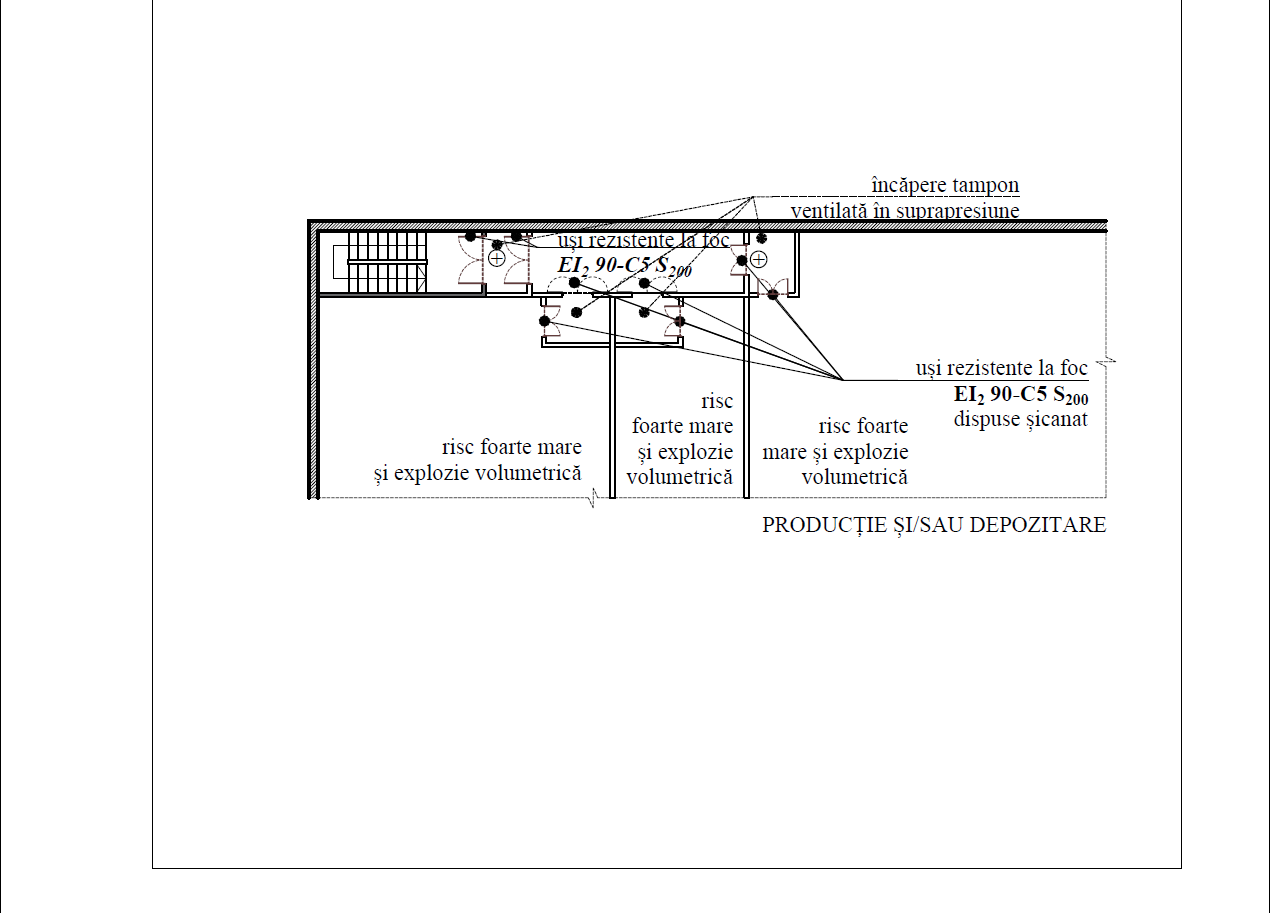 Figura 76 - Încăperi tampon protejate, ventilate în suprapresiune şi prevăzute cu uşi rezistente la foc minimum EI2 90-C5S200 dispuse șicanat (la risc de explozie volumetrică)Art. 6.1.5.9. Golurile de palier prin care utilizatorii au acces la ascensoare de persoane, de marfa sau la alte mijloace mecanice de transport pe verticală din construcţiile de producţie şi/sau depozitare, se protejează cu:uşi rezistente la foc EI 30, atunci când constituie cale de acces din încăperi cu risc mic de incendiu;uşi rezistente la foc EI 45, atunci când constituie cale de acces din încăperi cu risc mijlociu de incendiu;uşi rezistente la foc EI 90 sau încăperi tampon protejate, ventilate în suprapresiune prevăzute cu uşi rezistente la foc și etanșe la fum EI 45-C5S200 la nivelurile supraterane ale construcţiei și respectiv încăperi tampon protejate, ventilate în suprapresiune prevăzute cu uși rezistente la foc și etanșe la fum EI 90-C5S200 la nivelurile subterane, atunci când constituie cale de acces din încăperi cu risc mare de incendiu;încăperi tampon protejate, ventilate în suprapresiune şi prevăzute cu uşi rezistente la foc și etanșe la fum EI 90-C5S200, atunci când constituie cale de acces din încăperi cu risc foarte mare de incendiu.	Art. 6.1.5.10. Podestele, rampele şi grinzile scărilor interioare de evacuare vor îndeplini condiţiile de comportare la foc stabilite la Art.2.4.2.5. şi Art. 2.4.2.6..	Art. 6.1.5.11. Podestele, rampele şi grinzile scărilor deschise, interioare sau exterioare, trebuie să fie incombustibile.	Art. 6.1.5.12. (1) În construcţiile de producţie şi/sau depozitare, rampele scărilor aferente nivelurilor subterane vor fi separate de rampele scărilor supraterane, prin pereţi rezistenţi la foc minium EI/REI 120, asigurându-se accesul la rampele subterane direct din exterior.(2) Comunicarea funcţională între rampele scărilor aferente nivelurilor subterane şi rampele scărilor supraterane se poate asigura la nivelul parterului sau al palierului intermediar dintre subsol şi parter, printr-un gol protejat cu uşă rezistentă la foc și etanșă la fum EI2 90-C5S200.(3) Fac excepţie căile de acces strict funcţionale la subsoluri tehnice și cazurile în care subsolul nu este separat de construcţia supraterană prin uşă rezistentă la foc și etanșă la fum (coridoarele îndeplinesc condițiile de la casele de scări).	Art. 6.1.5.13. (1) Pentru evacuarea utilizatorilor locurilor permanente de lucru ale platformelor supraterane de producţie şi/sau depozitare deschise, inclusiv a încăperilor de lucru amenajate pe acestea, se asigură scări de evacuare indiferent de numărul de niveluri și riscurile de incendiu.(2) Scările de evacuare exterioare deschise, se amplasează, realizează și protejează astfel încât circulaţia utilizatorilor să nu poată fi blocată de flăcările sau fumul produs în caz de incendiu în construcţia pentru care sunt prevăzute sau construcţiile situate în vecinătate, conform prevederilor generale.	Art. 6.1.5.14. (1) La determinarea unităţilor (fluxurilor) de trecere de evacuare ce trebuie asigurate în caz de incendiu la construcţiile de producţie, se ia în considerare totalul utilizatorilor permanenţi din cel mai numeros schimb, stabilit prin proiect.	(2) Pentru construcţiile de depozitare se iau în considerare utilizatorii cu activitate permanentă, stabilit prin proiect. Atunci când nu sunt utilizatori permanenţi în depozit, condiţiile de evacuare nu sunt obligatorii.	Art. 6.1.5.15. Numărul normat de utilizatori pe unitatea de trecere (flux) de evacuare (Uf) din construcţiile de producţie şi/sau depozitare sunt precizate în Tabelul 115.Tabelul 115: Numărul normat de utilizatori pe unitatea de trecere (flux) de evacuare (Uf) din construcţiile de producţie şi/sau depozitare	Art. 6.1.5.16. Lungimile căilor de evacuare a utilizatorilor din construcţiile de producţie şi/sau depozitare se asigură potrivit prevederilor din Art. 2.5.14.1. și Tabelul 116 din normativ.Tabelul 116: Lungimi de evacuare în construcţii de producţie şi/sau depozitareNote:a) Lungimea căii de evacuare nu se normează în toate situaţiile în care la fiecare nivel al construcţiei de producţie şi/sau depozitare se pot afla simultan maximum 10 utilizatori, indiferent de riscul de incendiu și nivelul de stabilitate la incendiu al construcţiei.b) În construcţiile de producţie şi/sau depozitare, pot fi considerate căi de evacuare și circulaţiile care trec prin încăperi sau spaţii cu riscuri de incendiu mai mici sau cel mult egale cu cel din care se evacuează utilizatorii, cu excepția celor precizate la Art. 6.1.5.2. c) Evacuarea utilizatorilor spațiilor/încăperilor amplasate în același compartiment de incendiu (de producție și/sau depozitare) se poate asigura prin spațiile pe care deservesc indiferent de riscurile acestora (evacuarea anexelor tehnico-sociale, birourilor, atelierelor de  intreținere, etc. se poate evacua prin spații de producție /depozitare pe care le deservesc); d) La încăperile și spaţiile fără locuri permanente de lucru, nu este obligatorie respectarea condiţiilor referitoare la căile de evacuare în caz de incendiu.	Art. 6.1.5.17. Căile de evacuare a utilizatorilor construcţiilor de producţie şi/sau depozitare se marchează cu indicatoare de orientare conform prevederilor SR EN ISO 7010.Art. 6.1.5.18. (1) Clădirile agrozootehnice se asimilează construcţiilor de producţie. Pentru evacuarea animalelor, la clădirile agrozootehnice, trebuie să se asigure cel puţin două ieşiri judicios distribuite. La clădirile sau încăperile cu o capacitate de adăpostire până la 10 capete vite mari sau 6 cai, se admite o singură ieşire pentru evacuarea animalelor.(2) Numărul de animale admis la evacuare pentru o uşă este prevăzut în Tabelul 117, în funcţie de categoria de animale şi nivelul de stabilitate la incendiu al clădirilor.Tabelul 117: Numărul maxim de animale admis pe o uşă de evacuareNote: a) La grajdurile (adăposturile) de scroafe (maternităţi) şi la saivanele închise nu se ia în calcul numărul purceilor şi al mieilor;b) La grajdurile (adăposturile) de porcine și taurine, construcţii de nivelul I-II stabilitate la incendiu, care nu conţin elemente de construcţiicombustibile şi în care nu se utilizează aşternuturi combustibile, numărul uşilor de evacuare se vor stabili de proiectant în funcţie de procesul tehnologic, ţinându-se seama şi de posibilităţile de asigurare a unei evacuări lesnicioase în caz de incendiu;c) Numărul și lăţimea ieşirilor pentru evacuarea păsărilor (inclusiv ale animalelor de talie mică ca de exemplu nutrii) nu se normează, ele se stabilesc în raport de cerinţele tehnologice specifice;d) pentru alte specii, numărul maxim de animale admis pe o uşă de evacuare se stabilește prin asimilare cu cele menționate în tabel.(3) La stabilirea numărului de ieşiri de evacuare se vor considera ieşiri acelea care conduc direct la exterior.(4) Ieşirile se vor repartiza cât mai uniform pe conturul exterior al clădirii, ţinându-se seama de numărul și aşezarea animalelor în adăpost. Proiectantul trebuie să cuprindă în mod obligatoriu planul cu traseele de evacuare, pe grupe de animale. Lungimea maximă a drumului de evacuare în cazul animalelor legate, până la ieşirea din clădire, nu trebuie să depăşească 30 m. În cazul stabulaţiei libere (animale dezlegate) această distanţă se poate mări până la 50 m. Se exceptează construcţiile de nivel I-II stabilitate la incendiu (în condiţiile stabilite la punctul b) din Notele de la Tabelul 117), la care se admite că lungimea traseului de evacuare să fie cel mult 45 m şi respectiv 60 m până la ieşirea din clădire. (5) Deschiderea uşilor și porţilor de evacuare, precum şi auşilor de la boxele care dau în alei, trebuie să se facă în sensul evacuării. Nu se admite construirea de praguri în faţa uşilor sau porţilor de evacuare a animalelor. Se admite rampa cu înclinare de maxim 1/10.(6) Lăţimea trecerilor de evacuare din interiorul grajdurilor/ adăposturilor se va stabili în funcţie de speciile și numărul de animale ce se evacuează pe fiecare traseu prevăzut în planul de evacuare, astfel încât dimensiunile acestora să corespundă lăţimii uşilor ce le deservesc.(7) Lăţimea minimă a uşilor de evacuare trebuie stabilită în funcţie de speciile de animale şi a numărului de animale ce se evacuează fără să fie mai mică de:- 2 m pentru ușile grajdurilor de taurine și cabaline;- 1,50 m pentru ușile grajdurilor de viţei până la 6 luni;- 0,90 m pentru ușile grajdurilor (adăposturilor) de porci;- 1,25 m pentru compartimentele închise ale saivanelor;- 2,50 m pentru porţile ţarcurilor de oi.Se exceptează construcţiile de nivel I-II stabilitate la incendiu (în condiţiile stabilite la punctul b) din Notele de la Tabelul 117 ale căror uşi de evacuare (lăţimi) se dimensionează tehnologic.(8) Pentru a se asigura evacuarea rapidă a animalelor mari, se va adopta un sistem de dezlegare simultană pe grupe. Se exceptează construcţiile de nivel I-II stabilitate la incendiu în condiţiile stabilite la punctul b) din Notele de la Tabelul 117.(9) Ușile de evacuare vor fi de regulă de tip normal pe balamale sau pivoţi admiţându-se uşi culisante sau basculante pe ax orizontal, cu deschideri spre exterior numai în cazul când lăţimea liberă a acestora depăşeşte 2 m, fiind asigurate cu sisteme care să permită uşoara manevrare din interior și exterior.(10) Depozitele de boabe (cereale) în vrac care nu sunt destinate furajării animalelor în vrac se tratează conform prevederilor specifice funcțiunilor de depozitare.6.1.6. CONDIŢII DE ACCES, INTERVENŢIE ȘI SALVARE ÎN CAZ DE INCENDIU	Art. 6.1.6.1. Construcţiile de producţie şi/sau depozitare vor avea asigurate căi de acces, intervenţie și salvare în caz de incendiu, astfel dispuse şi realizate încât forţele de intervenţie să poată acţiona în timp cât mai scurt şi în condiţii de siguranţă.	Art. 6.1.6.2. Construcţiile de producţie şi/sau de depozitare trebuie să permită accesul autospecialelor de intervenţie la cel puţin două laturi, cu excepţia celor cu aria desfăşurată (Ad) mai mică de 2000 m2 la care poate fi asigurat pe o latură. 	Art. 6.1.6.3. (1) Căile exterioare de circulaţie pentru autospecialele de intervenţie în caz de incendiu trebuie să permită intervenţia în special la zonele mai periculoase ale construcţiei, la golurile (protejate sau neprotejate) din pereţii exteriori şi la sursele de alimentare cu apă.	(2) Căile de circulaţie interioare şi pentru intervenţie în caz de incendiu, vor fi alcătuite, echipate și marcate corespunzător, astfel încât să fie uşor de recunoscut de către personalul care intervine în caz de incendiu.6.1.7. ECHIPAREA CONSTRUCŢIILOR CU INSTALAŢII ŞI MIJLOACE DE STINGERE A INCENDIILOR 	Art. 6.1.7.1.	(1) Clădirile, compartimentele și spațiile cu funcțiunea de producţie şi/sau depozitare cu aria desfășurată mai mare de 600 m² și densitatea de sarcină termică mai mare de 105 MJ/m² se echipează cu instalaţii de stingere cu hidranți interiori, cu excepția depozitelor de cereale în vrac. (2) Echiparea construcțiilor cu funcțiunea de producție și/sau depozitare cu densitatea de sarcină termică mai mare de 105 MJ/m² şi volumul mai mare de 3.000 m3 se echipează cu instalație de stingere cu hidranți exteriori. (3) Dimensionarea instalațiilor de stingere cu hidranți interiori și hidranți exteriori se face potrivit prevederilor reglementărilor tehnice specifice.(4) Clădirile, compartimentele și spațiile cu funcțiunea de producţie şi/sau depozitare cu aria desfășurată mai mare de 600 m² și densitatea de sarcină termică mai mare de 105 MJ/m² se echipează cu instalaţii de detectare, semnalizare şi alarmare a incendiului, conform prevederilor reglementărilor tehnice de specialitate, cu excepția depozitelor de cereale în vrac.	(5) Construcţiile de producţie şi/sau depozitare se dotează cu stingătoare portative, prevăzându-se, un stingător portativ cu performanţa de stingere 21A și 113B la maximum 150 m² arie desfăşurată la spaţiile cu risc foarte mare (şi/sau pericol de explozie volumetrică) sau cu risc mare şi respectiv la maximum 200 m² la spaţiile cu risc mijlociu sau mic, dar minimum două stingătoare pe fiecare nivel al clădirii.	(6) În încăperile și spaţiile cu aria desfăşurată mai mare de 500 m² și în care se pot afla lichide combustibile, se prevăd și stingătoare transportabile cu performanţă de stingere pentru focar tip A şi B, recomandându-se un stingător de minimum 50 kg la fiecare 500 m2.	(7) Echiparea cu instalaţii automate de stingere a incendiului cu sprinklere se prevede conform Normativului P118:2 și/ sau SR EN 12845	.SECŢIUNEA II6.2. Performanţe specifice construcţiilor de producţie şi depozitare6.2.1. Construcţii de producţie şi depozitare de tip obişnuit	Art. 6.2.1.1. (1) Construcţiile de producţie și depozitare de tip obişnuit, sunt cele care nu sunt construcţii supraterane închise de producţie şi/sau de depozitare, cu aria construită (Ac) de cel puţin 20.000 m2 şi lăţimea mai mare de 72 m sau construcţii (încăperi) de producţie şi/sau depozitare supraterane închise cu aria construită (Ac) mai mare de 1.000 m2 și în care activitatea se desfăşoară numai la lumină artificială (cu acoperiş și pereţi de închidere perimetrală plini, în care se prevăd numai goluri psihologice şi uşi de acces) 	(2) Construcţiile, compartimentele de incendiu, spaţiile și încăperile de producţie sau depozitare vor avea precizate riscurile de incendiu. 			(3) Construcţiile și compartimentele de incendiu vor avea precizate nivelurile de stabilitate la incendiu asigurate.	Art. 6.2.1.2. Construcţiile de producţie şi depozitare de tip obişnuit pot avea orice nivel de stabilitate la incendiu, dacă sunt conformate astfel încât să fie respectate condiţiile de corelare normate între nivelul de stabilitate la incendiu asigurat (conform condiţii minime pe care trebuie să le îndeplinească construcţia pentru încadrarea în nivelul de stabilitate la incendiu precizate în Art. 2.1.3.2. şi în Tabelul 3), riscul de incendiu, numărul de niveluri și aria compartimentului de incendiu, conform prevederilor de la Art. 6.1.2.2. şi Tabelul 114.	Art. 6.2.1.3. În încăperile de producţie se pot depozita materiale și substanţe combustibile numai în cantităţile minime necesare fluxului tehnologic pentru un schimb, cantităţi precizate de beneficiar. Depozitarea materialelor și substanţelor combustibile în cantităţi mai mari decât cele admise în încăperile de producţie se realizează în încăperi proprii, amplasate, alcătuite, separate și protejate conform prevederilor normativului şi reglementărilor tehnice specifice.	Art. 6.2.1.4. (1) Construcţiile de producţie şi depozitare obişnuite pot fi amplasate independent sau comasate cu alte construcţii de producţie şi/sau depozitare, în limitele ariilor compartimentelor de incendiu admise în normativ.(2) Construcţiile de producţie și depozitare nu se comasează cu clădiri civile, fiind obligatorie compartimentarea lor cu pereţi rezistenţi la foc funcţie de densitatea sarcinii termice (q) din încăperile adiacente, conform prevederilor de la Art. 2.3.1.2 și Tabelul 5 şi, după caz, rezistenţi şi la explozie volumetrică, realizați în conformitate cu dispozițiile Capitolului 2.3.4.. Construcţiile cu funcţiuni de producţie şi/sau depozitare pot fi comasate (între ele), asigurându-se măsurile de compartimentare și protecţie corespunzătoare fiecărei funcţiuni.(3) Construcţiile se amplasează faţă de alte construcţii învecinate la distanţele de siguranţă prevăzute la Art.2.2.1.2. și Tabelul 4 sau se compartimentează prin pereţi rezistenţi la foc funcţie de densitatea sarcinii termice (q), conform prevederilor de la Art. 2.3.1.2 și Tabelul 5 şi, după caz, rezistenţi şi la explozie volumetrică, realizați în conformitate cu dispozițiile aplicabile.	Art. 6.2.1.5. Prin conformarea construcţiilor de producţie şi depozitare, spaţiile cu riscuri de incendiu mari şi foarte mari se dispun în zone distincte, asigurându-se măsurile de protecţie la foc corespunzătoare, astfel încât, în caz de incendiu, să nu fie afectate arii mari construite și să nu pună în pericol construcţii învecinate sau acestea să fie periclitate de incendii produse la vecinătăţi.	Art. 6.2.1.6. Construcţiile și încăperile de depozitare a materialelor și substanţelor combustibile se realizeză corespunzător prevederilor normativului, având în vedere riscul de incendiu, clasa de periculozitate a materialelor și substanţelor depozitate, aportul pe care-l pot aduce la iniţierea şi dezvoltarea incendiilor, precum și sensibilitatea lor la efectele incendiilor, conform Anexa.	Art. 6.2.1.7. (1) Între porţiunile de construcţii independente funcţional dar comasate în cadrul unui compartiment de incendiu, pentru separarea riscurilor mijlocii, mari și foarte mari, fără risc de explozie volumetrică, se prevăd elemente despărţitoare cu rezistenţa la foc determinată în funcţie de densitatea sarcinii termice (q) cea mai mare a spaţiilor adiacente, dar nu mai mici de EI/REI 120 pentru pereţi şi REI 90 pentru planşee. Golurile de comunicare din aceşti pereţi trebuie să aibă performanţa la foc și fum minimum EI260-C3S200 pentru risc mijlociu, respectiv EI290-C3S200 pentru risc mare şi foarte mare fără risc de explozie volumetrică.			(2) Atunci când separă încăperi sau spaţii cu riscuri foarte mari de incendiu şi risc de explozie volumetrică, elementele despărţitoare vor fi și rezistente la explozie.	Art. 6.2.1.8. În construcţiile de producţie şi depozitare obişnuite se asigură căi de evacuare a utilizatorilor în număr corespunzător, distribuite, alcătuite, realizate şi dimensionate în conformitate cu prevederile normativului. 	Art. 6.2.1.9. Pentru intervenţie în caz de incendiu, construcţiile de producţie şi/sau depozitare obişnuite vor avea asigurate posibilităţi de acces şi circulaţie pentru autospecialele de intervenţie, cel puţin pe o latură, astfel încât să se asigure accesul și intervenţia autospecialelor de stingere în caz de incendiu, cel puţin pe 25% din perimetrul pereților exteriori.6.2.2. Construcţii de producţie şi depozitare de tip special	Art. 6.2.2.1. Construcţiile supraterane închise de producţie şi/sau de depozitare, cu aria construită (Ac) de cel puţin 20.000 m2 şi lăţimea mai mare de 72 m trebuie să îndeplinească condiţiile de încadrare în nivelurile I sau II de stabilitate la incendiu (conform condiţii minime pe care trebuie să le îndeplinească construcţia pentru încadrarea în nivelul de stabilitate la incendiu I sau II precizate în Art. 2.1.3.2. şi în Tabelul 3) și se conformează astfel încât să îndeplinească condiţiile de corelare stabilite în Art. 6.1.2.2. şi Tabelul 114.	Art. 6.2.2.2.. Construcţiile și încăperile supraterane închise cu aria construită (Ac) mai mare de 1000 m2 în care activitatea se desfăşoară numai la lumină artificială (cu acoperiş și pereţi de închidere perimetrală plini, în care se prevăd numai goluri psihologice şi uşi de acces) se alcătuiesc şi realizează în conformitate cu prevederile normativului (conform condiţii minime pe care trebuie să le îndeplinească construcţia pentru încadrarea în nivelul de stabilitate la incendiu precizate în Art. 2.1.3.2. şi în Tabelul 3), conformându-se astfel încât să îndeplinească condiţiile de corelare stabilite în Art.6.1.2.2. şi Tabelul 114.	Art. 6.2.2.3. (1) Construcţiile de producţie şi/sau depozitare supraterane închise cu aria construită (Ac) de cel puţin 20.000 m2 şi lăţimea mai mare de 72 m se amplasează independent faţă de alte construcţii învecinate, cel puţin la distanţele de siguranţă normate în Art. 2.2.1.2. şi Tabelul 4, majorate cu 100%, cu excepția construcțiilor care le deservesc, respectiv post de transformare, generatoare, rezervoare de apă (cu excepția stației de pompare), etc., care se amplasează la distanțele de siguranță conform dispozițiilor specifice acestora.(2) Este interzisă comasarea construcţiilor de producţie şi/sau depozitare supraterane închise cu aria construită (Ac) de cel puţin 20.000 m2 şi lăţimea mai mare de 72 m cu alte construcții de productie/ depozitare sau civile.	Art. 6.2.2.4. (1) Construcţiile de producţie şi/sau depozitare supraterane închise cu aria construită (Ac) mai mare de 1.000 m2 și în care activitatea se desfăşoară numai la lumină artificială pot fi amplasate independent sau comasate cu alte construcţii de producţie şi/sau depozitare.(2) Construcţiile independente de producţie şi/sau depozitare supraterane închise cu aria construită (Ac) mai mare de 1.000 m2 și în care activitatea se desfăşoară numai la lumină artificială se amplasează faţă de alte construcţii învecinate, la distanţele de siguranţă prevăzute în Art. 2.2.1.2. şi Tabelul 4, sau se compartimentează cu pereţi rezistenţi la foc de separare a compartimentelor de incendiu.	(3) Comasarea cu alte construcţii de producţie şi/sau depozitare se poate realiza în limitele compartimentelor de incendiu stabilite la Art. 6.1.2.2 și Tabelul 114, asigurându-se separarea funcţiunilor diferite cu elemente de construcţie verticale şi orizontale cu rezistenţe la foc determinate în funcţie de densitatea sarcinii termice (q) din spaţiile adiacente, dar nu mai puţin de REI 180 sau EI 180-M pentru pereţi şi REI 120 pentru planşee.	Art. 6.2.2.5. Porţiunile de construcţie sau grupările de încăperi cu risc mare sau foarte mare de incendiu se recomandă să fie dispuse adiacent închiderilor perimetrale ale construcţiei şi pe cât posibil grupate, în clădirile de producţie şi/sau depozitare supraterane închise cu aria construită (Ac) de cel puţin 20.000 m2 şi lăţimea mai mare de 72 m .	Art. 6.2.2.6. Încăperile de producţie şi/sau depozitare supraterane închise cu aria construită (Ac) mai mare de 1.000 m2 și în care activitatea se desfăşoară numai la lumină artificială cu riscuri mari sau foarte mari de incendiu vor fi dispuse pe cât posibil, în zone distincte ale construcţiei.	Art. 6.2.2.7. (1) În construcţiile de producţie şi/sau depozitare supraterane închise  cu aria construită (Ac) de cel puţin 20.000 m2 şi lăţimea mai mare de 72 m, încăperile şi compartimentele de incendiu cu aria mai mare de 36 m² și densitatea de sarcină termică mai mare de 105 MJ/m² se prevăd cu sisteme de evacuare a fumului şi gazelor fierbinţi prin tiraj natural-organizat sau prin ventilare mecanică, potrivit prevederilor normativului şi ale reglementărilor tehnice specifice. Suprafaţă utilă / aerodinamică totală a ariei libere a dispozitivelor cu deschidere automată pentru evacuarea fumului în caz de incendiu prin tiraj natural-organizat, va fi cel puţin 1% din suprafaţă pardoselii. Atunci când evacuarea fumului se asigură prin ventilare mecanică, se respectă prevederile normativului şi/ sau ale reglementărilor tehnice de specialitate.(2) Dispozitivele de evacuare a fumului prin tiraj natural-organizat, vor avea aria utilă/aerodinamică liberă totală de minimum 1% din aria pardoselii încăperii în care se prevad sisteme de evacuare a  fumului și gazelor fierbinţi.	Art. 6.2.2.8. (1) În construcţiile, compartimentele de incendiu și încăperile de producţie şi/sau depozitare supraterane închise cu aria construită (Ac) mai mare de 1.000 m2 și în care activitatea se desfăşoară numai la lumină artificială  încăperile şi compartimentele de incendiu cu aria mai mare de 36 m² și densitatea de sarcină termică mai mare de 105 MJ/mp, se prevăd cu sisteme de evacuare a fumului şi gazelor fierbinţi prin tiraj natural-organizat sau prin ventilare mecanică, potrivit prevederilor normativului şi ale reglementărilor tehnice specifice. Suprafaţă utilă / aerodinamică totală a ariei libere a dispozitivelor cu deschidere automată pentru evacuarea fumului în caz de incendiu prin tiraj natural-organizat, va fi cel puţin 1% din suprafaţă pardoselii. Atunci când evacuarea fumului se asigură prin ventilare mecanică, se respectă prevederile normativului şi/ sau ale reglementărilor tehnice de specialitate.(2) Dispozitivele de evacuare a fumului prin tiraj natural-organizat, vor avea aria utilă/aerodinamică liberă totală de minimum 1% din aria pardoselii încăperii în care se prevad sisteme de evacuare a  fumului și gazelor fierbinţi.	Art. 6.2.2.9. Construcţiile de producţie şi/sau depozitare supraterane închise cu aria construită (Ac) de cel puţin 20.000 m2 şi lăţimea mai mare de 72 m și construcţiile și încăperile de producţie şi/sau depozitare supraterane închise cu aria construită (Ac) mai mare de 1.000 m2 în care activitatea se desfăşoară numai la lumină artificială vor avea asigurate căi de evacuare a utilizatorilor în număr corespunzător, dimensionate, distribuite, alcătuite și realizate potrivit prevederilor normativului.	Art. 6.2.2.10. (1) În interiorul construcţiei de producţie şi/sau depozitare supraterane închise cu aria construită (Ac) de cel puţin 20.000 m2 şi lăţimea mai mare de 72 m, se asigură şi hidranţi de incendiu amplasaţi la nivelul pardoselii sau îngropaţi în pardoseală, în cutii speciale, corespunzătoare, astfel amplasaţi încât să poată fi utilizaţi pentru stingere.(2) La construcţiile de producţie şi/sau depozitare supraterane închise cu aria construită (Ac) de cel puţin 20.000 m2 şi lăţimea mai mare de 72 m, la care nu se poate asigura protecţia întregii suprafeţe de la hidranţii de incendiu exteriori, se prevăd hidranţi de incendiu interiori pe tunelurile sau degajamentele protejate speciale de evacuare.	Art. 6.2.2.11. (1) Pentru intervenţia din exterior în caz de incendiu, construcţiile de producţie şi/sau depozitare supraterane închise cu aria construită (Ac) mai mare de 1.000 m2 în care activitatea se desfăşoară numai la lumină artificială vor avea asigurate căi de acces şi circulaţie pentru autospecialele de intervenţie, cel puţin pe două laturi, astfel încât să se asigure accesul și intervenţia autospecialelor de stingere în caz de incendiu, cel puţin pe 50% din perimetrul pereților exteriori.(2) Accesul personalului de intervenţie în construcţie, se asigură prin circulaţiile funcţionale ale construcţiei și prin panouri de acces prevăzute în pereţii plini de închidere perimetrală (exteriori), panouri dispuse la maximum 60 m unul de altul, uşor demontabile din exterior și marcate vizibil pentru a fi uşor de recunoscut în caz de incendiu.	Art. 6.2.2.12. Construcţiile de producţie şi/sau depozitare supraterane închise  cu aria construită (Ac) de cel puţin 20.000 m2 şi lăţimea mai mare de 72 m vor avea asigurate căi de acces, posibilităţi de intervenţie a autospecialelor, cel puţin pe două laturi, astfel încât să se asigure accesul și intervenţia autospecialelor de stingere în caz de incendiu, cel puţin pe 50% din perimetrul pereților exteriori.SECŢIUNEA III6.3. Performanţe specifice construcţiilor de depozitare a materialelor și substanţelor6.3.1. Prevederi comune	Art. 6.3.1.1. (1) Construcţiile închise de depozitare şi depozitele deschise de materiale şi substanţe vor avea stabilite și precizate riscurile de incendiu conform prevederilor Art.2.1.2.2. şi Art. 2.1.2.5.	(2) La realizarea depozitelor aferente clădirilor civile, se respectă şi prevederile privind performanțele specifice acestor construcţii. 	Art. 6.3.1.2. (1) Depozitele închise de materiale şi substanţe pot fi amplasate independent sau se comasează cu alte construcții.	(2) Depozitele deschise de materiale sau substanţe se amplasează numai independent faţă de vecinătăţi, la distanţele minimum normate în prezentul normativ, considerându-se construcţii de nivelul V de stabilitate la incendiu (depozitele deschise de materiale solide combustibile, depozitele de lichide combustibile categoria D6, clasa L III și categoria D7 se amplasează faţă de vecinătăţi la distanţele minimum prevazute de normativ). 	(3) Depozitele de lichide combustibile categoria D6, clasa L III (depozite constituite din rezervoare supraterane), se amplasează la minimum 30 m distanţă faţă de construcţii, iar depozitele categoria D7 la 20 m distanţă faţă de construcţii. 	(4) Construcţiile închise de depozitare a materialelor sau substanţelor se amplasează faţă de obiecte învecinate cel puţin la distanţele de siguranţă stabilite în Art. 2.2.1.2. şi Tabelul 4, precum șiîn reglementările tehnice specifice sau se compartimentează conform prevederilor normativului. Pentru depozitele închise cu riscuri foarte mari de incendiu distanţele de siguranţă normate se majorează cu 100%.	(5) Depozitele deschise pentru materiale combustibile se amplasează faţă de vecinătăţi la o distanţă minimă de 10 m  dacă reglementările specifice nu dispun altfel.	(6) La amplasarea depozitelor se are în vedere limitarea posibilităţilor ca un incendiu produs în depozit să pună în pericol construcţii sau instalaţii învecinate sau să se producă incendierea depozitului datorită unui incendiu la o construcţie sau instalaţie învecinată.	(7) Depozitele de lichide combustibile se amplasează în zone situate mai jos decât construcţiile învecinate astfel încât să nu fie posibilă deversarea sau scurgerea lichidelor și propagarea incendiului la vecinătăţi, sau se asigură măsuri de protecţie corespunzătoare (diguri, ziduri de protecţie etc.). De asemenea, prin amplasarea acestor depozite se vor asigura distanţe şi măsuri de protecţie faţă de cursuri de apă, lacuri, iazuri, bălţi etc., situate în vecinătate.	Art. 6.3.1.3. Construcţiile închise de depozitare comasate între ele sau cu alte construcţii, se compartimentează conform prevederilor normativului.	Art. 6.3.1.4. (1) Depozitarea materialelor şi substanţelor se realizează în funcţie de caracteristicile fizico-chimice ale acestora astfel încât să nu iniţieze incendii, iar în cazul în care se produc incendii, acestea să poată fi stinse cu produse de stingere adecvate.	(2) Pot fi depozitate diferite materiale și substanţe în aceeaşi încăpere, dacă amestecul lor sau al vaporilor acestora nu prezintă risc de autoaprindere sau explozie volumetrică şi, în caz de incendiu se pot utiliza aceleaşi produse de stingere.	(3) Depozitarea materialelor solide împreună cu lichide sau gaze combustibile nu este admisă. Fac excepţie situaţiile precizate în reglementările tehnice specifice.	(4) Atunci când se depozitează materiale sau substanţe care prezintă risc de autoprindere, este obligatorie stabilirea duratei de depozitare a acestora și luarea măsurilor necesare verificării temperaturii.(5) Depozitele de azotat de amoniu se realizează numai din materiale de construcţii fără goluri, clasa de reacţie la foc A1 și se recomandă amplasarea faţă de alte construcţii la distanţele minime stabilite.	Art. 6.3.1.5. (1) Prin depozite sau încăperi de depozitare a materialelor sau substanţelor nu este admisă trecerea (traversarea) conductelor pentru gaze sau lichide combustibile, de încălzire sau de apă, precum  şi a reţelelor electrice, aferente altor consumatori (din afara acestor spații). 	(2) Prin excepţie şi pe baza justificării tehnice, trecerile respective vor fi realizate în canale proprii, închise cu elemente de construcţie rezistente la foc minimum EI/REI 180.	(3) Este interzisă pozarea conductelor pentru apă sau pentru produse care conţin apă ori pe care poate condensa apa, în depozite pentru materiale sau substanţe care reacţionează periculos cu apa.	Art. 6.3.1.6. (1) Construcţiile depozitelor pentru materiale sau substanţe vor avea asigurate căi de acces, circulaţie funcţională şi de evacuare în caz de incendiu, astfel dimensionate și realizate astfel încât să asigure evacuarea utilizatorilor şi să permită intervenţia de stingere a incendiilor.(2) La construcţiile de depozitare fără locuri permanente de lucru (vizitabile de maximum 8 ori pe schimb), nu este obligatorie îndeplinirea condiţiilor specifice căilor de evacuare a utilizatorilor în caz de incendiu.	Art. 6.3.1.7. (1) În construcţiile pentru depozitarea materialelor sau substanţelor, se pot depozita lichide combustibile în rezervoare sau recipiente (ambalaje) în cazurile și condiţiile prevăzute în normativ şi reglementările tehnice specifice, avându-se în vedere și prevederile Anexelor privind “Clase de combustibilitate a lichidelor combustibile” și “Categorii de depozite de lichide combustibile”.(2) Indiferent de modul de depozitare al lichidelor combustibile, este obligatorie precizarea categoriei depozitului, zonarea riscurilor de incendiu şi, după caz, de explozie volumetrică și asigurarea măsurilor de protecţie specifice prevăzute în normativ şi în reglementările tehnice specifice, astfel încât să se asigure limitarea propagării incendiilor și condiţiile stingerii cu operativitate a incendiilor.(3) Atunci când construcţiile de depozitare sunt  de tip special, respectiv supraterane închise, cu aria construită (Ac) de cel puţin 20.000 m2 şi lăţimea mai mare de 72 m sau supraterane închise cu aria construită (Ac) mai mare de 1.000 m2 și în care activitatea se desfăşoară numai la lumină artificială, se respectă şi măsurile de securitate la incendiu specifice acestora.	Art. 6.3.1.8. Încăperile de depozitare cu aria mai mare de 36 m²  și densitatea de sarcină termică mai mare de 105 MJ/m² se prevăd cu sisteme de evacuare a fumului şi gazelor fierbinţi prin tiraj natural-organizat sau prin ventilare mecanică, potrivit prevederilor normativului şi ale reglementărilor tehnice specifice. Suprafaţă utilă / aerodinamică totală a ariei libere a dispozitivelor cu deschidere automată pentru evacuarea fumului în caz de incendiu prin tiraj natural-organizat, va fi cel puţin 1% din suprafaţă pardoselii. Atunci când evacuarea fumului se asigură prin ventilare mecanică, se respectă prevederile normativului şi/ sau ale reglementărilor tehnice de specialitate.6.3.2. Depozite închise de materiale şi substanţe combustibile	Art. 6.3.2.1. (1) Construcţiile închise pentru  depozite de materiale şi substanţe combustibile (depozitele închise), vor avea nivelul de stabilitate la incendiu asigurat în funcţie de riscul de incendiu și clasa de periculozitate a produselor depozitate, fiind astfel conformate încât să îndeplinească condiţiile de corelare admise între nivelul de stabilitate la incendiu asigurat, numărul de niveluri și aria construită (Ac), potrivit prevederilor din Art. 6.1.2.2. şi Tabelul 114.(2) În cazul în care construcţia închisă a depozitului este supraterană închisă cu aria construită (Ac) de cel puţin 20.000 m2 şi lăţimea mai mare de 72 m sau supraterană închisă cu aria construită (Ac) mai mare de 1.000 m2 și în care activitatea se desfăşoară numai la lumină artificială, este obligatorie și respectarea prevederilor privind performanțele specifice acestor tipuri speciale de construcţii.	Art. 6.3.2.2. (1) Construcţiile închise de depozitare etajate vor avea planşee cu rezistenţa la foc REI corespunzătoare densităţii sarcinii termice (q) în acord cu Tabelul 5  coroborat cu Tabelul 3 (se alege cea mai mare valoare dintre cele două) astfel realizate încât să împiedice propagarea incendiilor între nivelurile construcţiei 	(2) Fac excepţie de la alin. (1) construcţiile de depozitare cu platforme de stocare mecanizate şi fără locuri permanente de lucru, la care platformele (totale sau parţiale) pot fi din materiale şi elemente incombustibile atunci când sunt prevăzute instalaţii automate de stingere a incendiului la toate nivelurile.	Art. 6.3.2.3. (1) Construcţiile închise pentru depozitarea lichidelor combustibile se realizează din materiale şi elemente de construcţie rezistente la foc corespunzător prevederilor normativului şi a reglementărilor tehnice specifice, asigurându-se compartimentarea încăperilor de depozitare cu capacitatea a maximum 50 m3 de lichide din clasele L I sau L II (respectiv echivalentul acestora pentru lichide din clasa L III), cu pereţi rezistenţi la foc EI/REI şi, după caz, rezistenţi la explozie volumetrică.		(2) Construcţiile pentru depozitarea lichidelor combustibile vor avea precizată zonarea riscurilor de incendiu și explozie volumetrică.	Art. 6.3.2.4. Depozitele închise pentru materiale şi substanţe combustibile vor fi astfel conformate la incendiu astfel încât să nu faciliteze propagarea focului pe arii mari, iar spaţiile cu riscuri foarte mari de incendiu, pe cât posibil, vor fi dispuse în zone distincte.	Art. 6.3.2.5. (1) Construcţiile și încăperile închise pentru depozitarea materialelor și substanţelor combustibile se prevăd cu sisteme de evacuare a fumului şi a gazelor fierbinţi în caz de incendiu prin tiraj natural-organizat sau ventilare mecanică, precum şi, după caz, cu panouri de decomprimare la cele și cu risc de explozie volumetrică, conform prevederilor normativului şi ale reglementărilor tehnice specifice. (2) Dispozitivele de evacuare a fumului prin tiraj natural-organizat, vor avea aria utilă/aerodinamică liberă totală de minimum 1% din aria pardoselii încăperii în care se prevad sisteme de evacuare a  fumului și gazelor fierbinţi.(3) Panourile de decomprimare ale depozitelor cu risc foarte mare de incendiu şi explozie volumetrică, vor avea suprafaţa necesară asigurării raportului normat în conformitate cu Art. 2.3.4.1.4. și Art. 2.3.4.1.5.	Art. 6.3.2.6. (1) Depozitele închise pentru materiale şi substanţe combustibile vor avea asigurate căi de evacuare a utilizatorilor în număr corespunzător, dimensionate, distribuite, alcătuite și realizate potrivit prevederilor normativului.(2) La depozitele închise fără locuri permanente de lucru (vizitabile de maximum 8 ori pe schimb), nu este obligatorie îndeplinirea condiţiilor specifice căilor de evacuare în caz de incendiu.	Art. 6.3.2.7. Pentru intervenţia din exterior în caz de incendiu, construcţiile închise de depozitare pentru materiale şi substanţe combustibile cu aria construită (Ac) mai mare de 1.000 m² vor avea asigurate căi de acces şi intervenţie a autospecialelor, cel puţin pe două laturi astfel încât să se asigure accesul și intervenţia autospecialelor de stingere în caz de incendiu, cel puţin pe 50% din perimetrul pereților exteriori., iar depozitele închise cu aria construită mai mică pot avea acces numai pe o latură astfel încât să se asigure accesul și intervenţia autospecialelor de stingere în caz de incendiu, cel puţin pe 25% din perimetrul pereților exteriori..SECŢIUNEA IV6.4. PERFORMANŢE SPECIFICE DEPOZITELOR SUPRATERANE DESCHISE DE MATERIALE ŞI SUBSTANŢE COMBUSTIBILE	Art. 6.4.1. Amplasarea depozitelor deschise de materiale şi substanţe combustibile solide, lichide sau gazoase se realizează potrivit prevederilor normativului şi  reglementărilor tehnice specifice, asigurându-se limitarea propagării uşoare a incendiului și condiţiile corespunzătoare de intervenţie în caz de incendiu. Depozitele deschise de materiale solide combustibile se amplasează faţă de vecinătăţi la distanţe de minimum 10 m. 	Art. 6.4.2. Depozitele de lichide combustibile categoria D6, clasa L III  (depozite constituite din rezervoare supraterane),  se amplasează la minimum 30 m distanţă faţă de construcţii, iar depozitele categoria D7 la 20 m. Atunci când rezervoarele sunt îngropate, distanţele se pot reduce cu 50%.	Art. 6.4.3. În cazul depozitării pe aceeaşi platformă exterioară a materialelor şi substanţelor combustibile din sorturi diferite, se va asigura dispunerea organizată a produselor astfel încât să nu favorizeze propagarea incendiilor pe suprafeţe mari.	Art. 6.4.4. (1) Depozitele deschise de lichide combustibile se amplasează în zone situate mai jos decât obiectele învecinate, iar atunci când, din motive justificate tehnic, amplasarea se face la o cotă mai ridicată, se iau măsuri care să împiedice scurgerea lichidelor combustibile spre obiecte învecinate și transmiterea incendiului la acestea.(2) În cazul amplasării depozitelor deschise de lichide combustibile în vecinătatea unor ape (mare, râu, lac, iaz etc.), se iau măsuri pentru împiedicarea scurgerii lichidelor combustibile spre acestea, dar şi pentru evitarea inundării depozitelor.	Art. 6.4.5. Depozitele deschise de lichide combustibile vor avea precizată zonarea riscurilor de incendiu și explozie. 	Art. 6.4.6. (1) Rezervoarele (sau grupurile de rezervoare) supraterane sau semiîngropate pentru lichide combustibile care nu au pereţi dubli, vor avea cuvă de retenţie mărginită de diguri sau pereţi continui, care să reziste la solicitările mecanice și termice produse în timpul incendiilor.(2) Cuvele de retenţie se dimensionează și realizează în aşa fel încât să nu permită deversarea lichidelor combustibile în afara lor.	Art. 6.4.7. Depozitarea lichidelor combustibile în ambalaje sau recipiente, se poate face pe platforme deschise executate din materiale clasa de reacţie la foc A1, situate deasupra nivelului terenului înconjurător şi delimitate cu rigole de scurgere.	Art. 6.4.8. (1) Pentru intervenţia din exterior în caz de incendiu, depozitele deschise pentru materiale şi substanţe combustibile cu aria mai mare de 600 m², vor avea asigurat acces şi circulaţii de intervenţie pe patru laturi astfel încât să se asigure accesul și intervenţia autospecialelor de stingere în caz de incendiu, integral pe 100% din perimetrul depozitului exterior. Depozitele deschise cu aria mai mică  de 600 m² pot avea acces numai pe trei laturi, astfel încât să se asigure accesul și intervenţia autospecialelor de stingere în caz de incendiu, cel puţin pe 75% din perimetrul depozitului exterior.(2) Accesul personalului de intervenţie la depozitele deschise pentru materiale şi substanţe combustibile se asigură prin circulaţiile funcţionale ale acestora, marcate corespunzător.CAPITOLUL 77. PERFORMANŢE ALE CONSTRUCŢIILORCU FUNCŢIUNI MIXTE7.1. CONDIŢII COMUNE DE PERFORMANŢĂ A CONSTRUCŢIILOR (RISC DE INCENDIU,  NIVEL DE STABILITATE LA INCENDIU AL CONSTRUCŢIEI)Art. 7.1.1. (1) La construcţiile cu funcţiuni mixte (civile, de producţie şi/sau de depozitare), funcţiunile diferite se separă între ele potrivit cerinţelor funcţionale şi prevederilor normativului.(2) Funcţiunea distinctă (civilă, de producţie şi/sau depozitare) care depăşeşte 50% din aria desfăşurată totală a construcţiei (Ad), determină încadrarea acesteia în construcţie cu funcţiuni mixte civile sau în construcţie cu funcţiuni mixte de producţie şi/sau depozitare.(3) În cazul în care suprafețele celor două funcțiuni sunt egale, clădirea va fi considerată ca fiind cu funcțiunea de producție și/sau depozitare.(4) Atunci când în clădire sunt mai multe destinaţii diferite civile, respectiv de producţie şi/sau depozitare, funcţiunea cu aria totală desfăşurată cea mai mare din cea a construcţiei (Ad), determină funcţiunea civilă ori funcţiunea de producţie sau de depozitare a clădirii.Art. 7.1.2. Corespunzător încadrării construcţiei se asigură măsurile de securitate la incendiu prevăzute în normativ pentru construcţii civile sau pentru construcţii de producţie şi/sau depozitare, iar pentru fiecare porţiune din construcţie se respectă şi măsurile de protecţie specifice destinaţie respective. 	Art. 7.1.3. (1) Zonele, încăperile, compartimentele de incendiu şi construcţiile cu funcţiuni mixte, vor avea determinate şi precizate riscurile de incendiu specifice, conform prevederilor Art. 2.1.2.2. şi Art. 2.1.2.5.(2) Cel mai periculos risc de incendiu care reprezintă peste 30% din aria desfăşurată (Ad) a unei porţiuni de construcţie (separată cu pereţi şi planşee rezistente la foc), determină riscul de incendiu pentru întreaga porţiune.(3) Cel mai periculos risc de incendiu al unei porţiuni de construcţie, a cărui arie desfăşurată (Ad) reprezintă mai mult de 30% din aria desfăşurată (Ad) a construcţiei respective, determină riscul de incendiu al întregii construcţii cu funcţiuni mixte.	Art. 7.1.4. Construcţiile cu funcţiuni mixte vor avea determinat și precizat nivelul de stabiltate la incendiu conform prevederilor din Art. 2.1.3.2. şi Tabelul 3, ţinând seama şi de condiţiile specifice tipului de construcţie (înaltă, foarte înaltă sau cu săli aglomerate, tipuri obișnuite sau speciale de construcții de productie/ depozitare).7.2. AMPLASAREA și CONFORMAREA CONSTRUCŢIILOR	Art. 7.2.1. (1) Construcţiile cu funcţiuni mixte se amplasează la distanţele de siguranţă prevăzute în Art. 2.2.1.2. şi Tabelul 4, având în vedere ansamblul constituit şi riscul de incendiu al construcţiei. (2) Atunci când nu se pot asigura distanţele de siguranţă normate, construcţia se compartimentează faţă de vecinătăţi corespunzător prevederilor normativului.Art. 7.2.2. Prin conformarea la foc a construcţiilor cu funcţiuni mixte, se va urmări dispunerea distinctă a funcţiunilor diferite și îndeplinirea condiţiilor de corelare între destinaţie, risc de incendiu, nivelul de stabilitate la incendiu asigurat, numărul de niveluri și aria construită (Ac) a construcţiei, conform prevederilor din Art. 2.2.2.2., Art. 3.1.2.6., Art. 3.1.2.7. şi Art. 6.1.2.2. şi Tabelul 41, Tabelul 42 și Tabelul 114.	Art. 7.2.3. (1) Atunci când construcţia cuprinde activităţi civile diferite, independente funcţional şi necompartimentate în condițiile prevăzute la Art. 7.4.2, se asigură îndeplinirea condiţiilor de peformanţă cele mai severe prevăzute în normativ pentru respectivele destinaţii, iar dacă funcţiunile sunt dispuse într-o construcţie înaltă, foarte înaltă sau cu săli aglomerate, vor fi îndeplinite și condiţiile de performanţă specifice acestor tipuri de clădiri.	(2) În construcţiile cu funcţiuni mixte civile, de producţie şi/sau depozitare, în fiecare porţiune se asigură îndeplinirea condiţiilor de performanţă prevăzute în normativ pentru respectiva funcţiune, având în vedere și implicaţiile acestora asupra întregii construcţii.	(3) În toate situaţiile, se va asigura limitarea posibilităţilor de propagare uşoară a focului şi fumului atât la porţiunile incendiate, cât şi la porţiunile adiacente de construcţie cu alte funcţiuni, luându-se măsurile de protecţie corespunzătoare prevăzute în normativ.	Art. 7.2.4. (1) În construcţiile etajate cu funcţiuni mixte de producţie şi/sau depozitare nu este recomandată dispunerea unor încăperi cu riscuri foarte mari de incendiu şi explozie volumetrică la nivelurile inferioare (supraterane sau subterane).(2) Dispunerea încăperilor cu riscuri foarte mari de incendiu şi de explozie volumetrică în construcţiile cu funcţiuni mixte de producţie şi/sau depozitare, se recomandă a se face la ultimul nivel suprateran al construcţiei și numai cu asigurarea măsurilor de protecţie corespunzătoare. În cazul în care din motive tehnice nu este posibilă dispunerea acestora la ultimul nivel al construcţiei, se asigură compartimentarea cu pereţi şi planşee rezistente la foc şi după caz, la explozie volumetrică, corespunzător alcătuite și dimensionate.7.3. LIMITAREA PROPAGĂRII INCENDIILOR	Art. 7.3.1. (1) Destinaţiile independente, dispuse în construcţia cu funcţiuni mixte, se separă între ele și faţă de căile comune de circulaţie funcţională şi de evacuare a utilizatorilor prin elemente de construcţie despărţitoare rezistente la foc, conform prevederilor normativului.(2) În cazul în care destinaţiile respective constituie compartimente de incendiu distincte, separarea lor se realizează cu pereţi de compartimentare rezistenţi la foc de separare a compartimentelor de incendiu şi după caz, rezistenţi la foc și explozie volumetrică.(3) Prin modul de dispunere, alcătuire şi realizare a elementelor de construcţie despărţitoare se va asigura limitarea propagării focului şi a fumului la funcţiunile alăturate pe timpul normat, iar în cadrul aceleaşi funcţiuni se va asigura limitarea propagării uşoare a focului şi fumului pe arii mari construite.	Art. 7.3.2. Elementele de construcţie utilizate pentru limitarea propagării focului şi a fumului, trebuie să îndeplinească condiţiile de peformanţă normate, în funcţie de rolul pe care îl au pentru securitatea la incendiu a construcţiei.	Art. 7.3.3. (1) Separarea destinaţiilor diferite în construcţii etajate cu funcţiuni mixte, se asigură prin pereţi rezistenţi la foc EI/REI planşee rezistente la foc REI corespunzătoare riscului de incendiu cel mai periculos şi a densităţii sarcinii termice (q) din încăperile adiacente, iar eventualele goluri de circulaţie funcţională şi de evacuare din elementele de separare se protejează cu elemente de închidere, conform prevederilor normativului.(2) Limitarea propagării focului între funcţiuni diferite dispuse într-o construcţie etajată se asigură pe faţade (exteriorul închiderilor perimetrale) şi prin interiorul construcţiei.(3) Condiţiile de peformanţă pe care trebuie să le îndeplinească  elementele de construcţie cu rol de limitare a propagării focului şi a fumului, sunt cele  stabilite în normativ.	Art. 7.3.4. Căile comune de circulaţie funcţională şi de evacuare a utilizatorilor construcţiei cu funcţiuni mixte (orizontale și verticale), se separă faţă de diferitele funcţiuni adiacente corespunzător funcţiunii care impune condiţiile cele mai severe, riscului de incendiu şi densităţii sarcinii termice (q) a acestora, iar eventualele goluri de circulaţie funcţională şi de evacuare din aceste elemente de separare se protejează cu elemente de închidere care îndeplinesc condiţiile normate.	Art. 7.3.5. Parcajele pentru autoturisme se pot dispune în construcţii cu funcţiuni mixte, cu condiţia separării lor de restul construcţiei prin elemente rezistente la foc, respectiv pereţi EI/REI și planşee REI corespunzătoare iar în aceste elemente de separare sunt admise numai goluri strict necesare de acces şi circulaţie, protejate corespunzător.	Art. 7.3.6. (1) Evacuarea fumului şi a gazelor fierbinţi în caz de incendiu este obligatorie la încăperile stabilite în normativ, potrivit destinaţiei specifice acestora şi a tipului de construcţie cu funcţiuni mixte.(2) Alcătuirea și realizarea sistemelor destinate evacuării fumului şi gazelor fierbinţi în caz de incendiu, prin tiraj natural-organizat sau prin ventilare mecanică, trebuie să corespundă prevederilor normativului şi prevederilor reglementărilor tehnice.(3) Porţiunile de construcţii cu funcţiuni distincte, se prevăd cu dispozitive independente de evacuare a fumului şi gazelor fierbinţi în caz de incendiu, separate de cele de evacuare a fumului şi gazelor fierbinţi în caz de incendiu din alte funcţiuni.(4) În cazuri justificate tehnic, pentru funcţiuni diferite cu acelaşi risc de incendiu dispuse în construcţia cu funcţiuni mixte se pot realiza instalaţii comune de evacuare a fumului şi gazelor fierbinţi în caz de incendiu în caz de incendiu, cu condiţia luării măsurilor de protecţie care să asigure limitarea propagării incendiilor între destinaţii prin tubulaturile care străpung elementele de separare ale acestora (pereţi, planşee).	Art. 7.3.7. Evacuarea fumului şi a gazelor fierbinţi în caz de incendiu din căile comune de evacuare ale utilizatorilor construcţiei cu funcţiuni mixte (orizontale și verticale), se realizează cu sisteme proprii, independente de cele aferente altor încăperi sau funcţiuni ale construcţiei.	Art. 7.3.8. Este obligatorie realizarea prin sistem independent a evacuării fumului şi gazelor fierbinţi în caz de incendiu din sălile aglomerate, depozite pentru materiale şi/sau substanţe combustibile, precum şi din încăperi și spaţii cu risc mare sau foarte mare de incendiu. 	Art. 7.3.9. Atunci când ghenele şi canalele pentru evacuarea fumului dintr-o încăpere trec prin alte încăperi sau destinaţii, pe toată porţiunea de trecere, pereţii canalelor vor fi rezistenţi la foc corespunzător densităţii sarcinii termice (q) din spaţiul respectiv, dar minimum EI 120(ve și/sau ho) Smulti. Ghenele verticale prin care tubulaturile colectoare ale sistemului de evacuare a fumului şi gazelor fierbinţi în caz de incendiu traversează alte niveluri ale construcţiei vor indeplini conditiile prevazute la Art. 2.4.11.2.	Art. 7.3.10. Evacuarea fumului şi gazelor fierbinţi în caz de incendiu din casele de scări de evacuare supraterane închise ale construcţiilor cu funcţiuni mixte și fără ferestre directe spre exterior, se asigură prin tiraj natural-organizat sau se pun în suprapresiune, iar la cele subterane se poate realiza prin tiraj natural-organizat sau prin sau se pun în suprapresiune, în condiţiile și cu respectarea prevederilor normativului şi ale reglementărilor tehnice de specialitate.7.4. ALCĂTUIRI CONSTRUCTIVE	Art. 7.4.1. Construcţiile cu funcţiuni mixte se conformează şi realizează din materiale, produse şi elemente de construcţie care asigură îndeplinirea condiţiilor de corelare normate și nu propagă focul cu uşurinţă.	Art. 7.4.2. (1) Funcţiunile diferite din construcţie se separă cu pereţi EI/REI şi, planşee REI, după caz, cu rezistenţe la foc determinate în funcţie de riscul de incendiu și densitatea sarcinii termice (q) din încăperile pe care le separă, conform prevederilor normativului şi Anexei privind “Clasificarea materialelor/produselor şi substanţelor depozitate, după clasa de periculozitate”, precum și de condiţiile de performanţă specifice destinaţiei și tipului de clădire.(2) Eventualele goluri interioare ale elementelor de construcţie vor avea continuitatea întreruptă, conform prevederilor normativului, astfel încât să nu favorizeze propagarea focului și a fumului pe arii mari construite și între funcţiuni diferite ale construcţiei.	Art. 7.4.3. Prin alcătuirea și realizarea porţiunilor separate de construcţie cu funcţiuni distincte (civile, de producţie şi/sau depozitare), se vor îndeplini condiţiile de performanţă specifice fiecărei funcţiuni, iar întreaga construcţie cu funcţiuni mixte va îndeplini condiţiile de performanţă corespunzătoare ansamblului constituit.	Art. 7.4.4. Încăperile de depozitare a materialelor și substanţelor combustibile, se alcătuiesc, realizează şi separă de restul construcţiei corespunzător prevederilor normativului.	Art. 7.4.5. În situaţiile admise, încăperile cu risc foarte mare de incendiu se dispun, alcătuiesc, realizează şi utilizează astfel încât să nu pună în pericol construcţia, asigurându-se măsurile de protecţie corespunzătoare prevederilor normativului şi reglementărilor tehnice.	Art. 7.4.6. Porţiunile de construcţie care cuprind sau constituie săli aglomerate vor fi alcătuite corespunzător prevederilor privind performanțele specifice acestora, separându-se de alte funcţiuni ale construcţiei prin pereţi EI/REI şi, după caz, planşee REI rezistente la foc, corespunzator prevederilor normate.	Art. 7.4.7. Porţiunile subterane ale construcţiilor cu funcţiuni mixte în care se dispun funcţiuni distincte faţă de cele supraterane, vor îndeplini şi condiţiile specifice acestor funcţiuni. 7.5. CĂI DE EVACUARE A UTILIZATORILOR ÎN CAZ DE INCENDIU	Art. 7.5.1. În construcţiile cu funcţiuni mixte se prevăd căi de evacuare a utilizatorilor în caz de incendiu în număr corespunzător, dispuse, alcătuite și dimensionate potrivit destinaţiei respective și a prevederilor normate.	Art. 7.5.2. (1) Căile de evacuare ale construcţiei cu funcţiuni mixte pot fi proprii unei funcţiuni sau unui grup de funcţiuni ori comune tuturor funcţiunilor din construcţie.(2) În construcţiile cu funcţiuni mixte care au diferite destinaţii dispuse în zone distincte ale construcţiei, timpii (lungimile) căilor de evacuare trebuie să îndeplinească performanţele corespunzătoare fiecărei funcţiuni. Atunci când căile de evacuare sunt comune mai multor funcţiuni sau tuturor funcţiunilor din construcţie, prin număr, dispunere, dimensionare și alcătuire se vor îndeplini condiţiile de performanţă cele mai severe ale funcţiunilor respective pentru care se asigură evacuarea. În porţiuni sau zone ale construcţiei în care o funcţiune determină dimensiuni mai mici ale căilor de evacuare, se pot reduce corespunzător lăţimile căilor de evacuare în porţiunea sau zona respectivă.	Art. 7.5.3. (1) Separarea căilor de circulaţie funcţională şi evacuare a utilizatorilor faţă de încăperile adiacente, se realizează corespunzător condiţiilor normate pentru funcţiunea respectivă și tipul de clădire.(2) Golurile de acces la căile de evacuare practicate în pereţii despărţitori ai acestora, se protejează cu elemente de închidere corespunzătoare riscului de incendiu, a destinaţiei încăperilor adiacente şi tipului de clădire, conform prevederilor normativului.	Art. 7.5.4. Scările de evacuare interioare comune ale construcţiilor cu funcţiuni mixte, se închid în case de scări, separate de restul construcţiei prin elemente rezistente la foc, potrivit funcţiunii care impune condiţiile cele mai severe. Scări interioare deschise (neînchise în case de scări), se pot prevedea numai în cazurile și în condiţiile stabilite în normativ, ţinând cont de cerinţele menţionate mai sus.	Art. 7.5.5. În construcţiile cu funcţiuni mixte pot fi prevăzute scări rulante realizate conform prevederilor Art. 2.5.6.3.3., cu condiţia asigurării şi a căilor de evacuare a utilizatorilor prin scări închise. 		Art. 7.5.6. Rampele scărilor interioare aferente subsolurilor se separă faţă de rampele scărilor supraterane, cu excepţia situaţiilor menţionate în normativ (Art. 2.5.6.2.3. alin. (3)).	Art. 7.5.7. Căile interioare de circulaţie şi transport pe verticală (scări, ascensoare, monte-charge etc.), se separă de restul construcţiei prin pereţi EI/REI şi după caz, planşee REI care îndeplinesc condiţiile normate de rezistenţă la foc, iar golurile de acces practicate în pereţii de separare se protejează cu elemente de închidere, conform normativului.	Art. 7.5.8. Atunci când se prevăd scări exterioare deschise de evacuare, acestea se amplasează și realizează astfel încât circulaţia utilizatorilor să nu fie blocată de flăcările sau fumul produse în caz de incendiu în construcţia cu funcţiuni mixte sau la construcţiile amplasate în vecinătate.	Art. 7.5.9. (1) Determinarea unităţilor de trecere (fluxurilor) de evacuare a utilizatorilor în caz de incendiu pe căile de circulaţie funcţională şi de evacuare comune, are în vedere clădirea în ansamblu şi se asigură cele mai severe măsuri de protecţie normate.(2) Atunci când se prevăd căi de evacuare distincte, proprii unei funcţiuni sau grup de funcţiuni similare, la determinarea unităţilor (fluxurilor) de trecere de evacuare se respectă condiţiile normate pentru destinaţia respectivă.	Art. 7.5.10. (1) Stabilirea numărului de utilizatori pentru care se asigură evacuarea în caz de incendiu, are în vedere nivelul de ocupare şi capacităţile maximum simultane normate de utilizatori, în funcţie de destinaţia și dispunerea acestora în construcţie.	(2) Numărul normat de utilizatori pe unitatea de trecere (flux) de evacuare (Uf) se determină corespunzător fiecărei funcţiuni luată în considerare, conform prevederilor normativului, iar, pentru întreaga construcţie, căile comune de evacuare vor asigura condiţiile normate cele mai severe. 	Art. 7.5.11. Dacă deasupra nivelului construcţiei supraterane, care determină dimensionarea rampelor scărilor de evacuare, se află funcţiuni care necesită dimensiuni mai mici ale acestora, în porţiunile respective ale construcţiei se pot reduce corespunzător aceste dimensiuni. În toate situaţiile, pe traseul de evacuare, până la exterior al nivelului cel mai aglomerat luat în considerare, nu este admisă reducerea dimensiunilor căilor de evacuare.	Art. 7.5.12. Lungimile de evacuare maximum admise pe căile de evacuare, vor îndeplini condiţiile stabilite în normativ pentru funcţiunea respectivă, iar pentru căile comune de circulaţie funcţională și de evacuare ale construcţiei se respectă lungimile normate cele mai severe. 	Art. 7.5.13. Alcătuirea şi dimensionarea căilor de evacuare în caz de incendiu, vor corespunde condiţiilor stabilite în normativ.	Art. 7.5.14. Scările de evacuare interioare închise ale construcţiilor cu funcţiuni mixte, vor avea acces pe terasele construcţiilor respective, atunci când sunt clădiri înalte sau foarte înalte, potrivit prevederilor normativului.7.6. CONDIŢII DE ACCES, INTERVENŢIE și SALVARE ÎN CAZ DE INCENDIU	Art. 7.6.1. (1) Construcţiile cu funcţiuni mixte, trebuie să aibă asigurate căi de acces, intervenţie și salvare în caz de incendiu, astfel dispuse, alcătuite și realizate încât forţele de intervenţie să poată acţiona în timp scurt şi în condiţii de siguranţă.(2) Construcţiile trebuie să fie accesibile autospecialelor de intervenţie în caz de incendiu potrivit destinaţiei, tipului de clădire și condiţiilor stabilite în normativ.(3) Posibilităţile de acces pentru autospecialele de intervenţie (drumuri, platforme etc.), trebuie să permită accesul și intervenţia în special la zonele şi funcţiunile mai periculoase ale construcţiei, la cele cu aglomerări de persoane, la deschiderile (protejate sau neprotejate) din pereţii exteriori perimetrali, precum și la sursele de alimentare cu apă.(4) Numărul, alcătuirea, conformarea şi realizarea posibilităţilor exterioare de acces şi circulaţie a autospecialelor de intervenţie, vor corespunde prevederilor normativului.(5) Accesul și circulaţiile funcţionale interioare, care asigură şi intervenţia în caz de incendiu se echipează și marchează corespunzător, astfel încât să faciliteze recunoaşterea şi utilizarea lor în condiţiile specifice de intervenţie la incendiu.(6) Pentru destinaţii ale construcţiei cu funcţiuni mixte, care necesită condiţii speciale de salvare a utilizatorilor în caz de incendiu (copii, bolnavi, persoane cu dizabilităţi/handicap etc.), căile de circulaţie şi salvare vor fi corespunzător dimensionate, alcătuite și echipate, potrivit prevederilor normativului şi ale reglementărilor tehnice de specialitate.	Art. 7.6.2. Construcţiile cu funcţiuni mixte vor avea asigurate posibilităţi de acces pentru autospecialele de intervenţie cel puţin pe două laturi astfel încât să se asigure accesul și intervenţia autospecialelor de stingere în caz de incendiu, cel puţin pe 50% din perimetrul pereților exteriori., iar cele cu aria construită (Ac) mai mică de 600 m², pe o latură astfel încât să se asigure accesul și intervenţia autospecialelor de stingere în caz de incendiu, cel puţin pe 25% din perimetrul pereților exteriori..	7.7. ECHIPAREA CONSTRUCŢIILOR CU INSTALAŢII ŞI MIJLOACE DE STINGERE A INCENDIILOR	Art. 7.7.1. Construcţiile cu funcţiuni mixte se echipează cu instalaţii şi mijloace de stingere a incendiilor, precum și cu instalaţii de detectare, semnalizare şi alarmare a incendiului, conform prevederilor reglementărilor tehnice de specialitate.Art. 7.7.2.  Construcţiile cu funcţiuni mixte se echipează cu stingătoare portative, cu performanţe de stingere corespunzătoare încadrării construcţiei (prevăzute  diferenţiat în normativ pentru construcţii civile sau pentru construcţii de producţie şi/sau depozitare), iar pentru fiecare porţiune din construcţie se respectă şi prevederile privind performanțele specifice funcţiunii respective. CAPITOLUL 8SISTEME DE EVACUARE A FUMULUI ŞI A GAZELOR FIERBINŢI ÎN CAZ DE INCENDIU8.1. Dispoziţii generale	Art. 8.1.1. (1) În scopul asigurării condiţiilor de evacuare a utilizatorilor, a limitării propagării focului şi a facilitării intervenţiei de stingere a incendiului, complementar elementelor constructive de separare asigurate (pereţi, planşee, etc.) în situaţiile precizate în normativ se prevăd sisteme de evacuare a  fumului și gazelor fierbinţi, ecrane, precum şi bariere, suprapresiuni etc. (2) Scopul pentru care este proiectat trebuie să fie definit clar și documentatia de proiectare trebuie să indice dacă sistemele de evacuare a  fumului și gazelor fierbinţi vor servi ca:modalitate de protejare a căilor de evacuare (pentru menţierea căilor de acces şi evacuare libere de fum și căldură radiantă); saumodalitate de protejare a bunurilor (echipament de protecţie şi dotări pentru reducerea pagubelor cauzate de produsele de descompunere termică, gazele fierbinţi şi radiaţia termică); saumodalitate de control a temperaturii gazelor fierbinţi din fum care afectează, de exemplu, structura clădirii, faţadele sau suprafeţele vitrate; saumodalitate de facilitare a operaţiunilor de stingere prin crearea unui strat liber de fum; sauo combinaţie a oricăror dintre cele anterioare.(3) Evacuarea fumului şi gazelor fierbinţi în caz de incendiu, se realizează prin tiraj natural - organizat sau prin ventilare mecanică. Prin evacuarea fumului şi a gazelor fierbinţi în caz de incendiu prin sistem natural organizat sau sistem mecanic, se urmăreşte extragerea fumului din partea superioară a incintei incendiate și inlocuirea procentuala a volumului de fum extras cu aer proaspat.(4) Sistemele de evacuare a fumului ale nivelurilor supraterane ale clădirii trebuie să fie independente de cele ale nivelurilor subterane.(5) Nu este admisa evacuarea fumului prin sisteme naturale şi mecanice simultan în acelaşi rezervor de fum. (6) Un sistem de evacuare a fumului şi gazelor fierbinţi trebuie să fie alcătuit din: un sistem de evacuare naturală cu un sistem de alimentare naturală cu aer de admisie; sau un sistem mecanic de evacuare cu un sistem natural de alimentare cu aer de admisie; sau un sistem de evacuare naturală cu un sistem mecanic de alimentare cu aer de admisie; sau un sistem mecanic de evacuare şi un sistem mecanic de alimentare cu aer de admisie (sistem în tandem).Ultimele doua variante nu trebuie proiectate decât dacă se dispune de o descriere detaliată şi tehnică care să arate cum funcţionează sistemul în condiţii de calcul.Art. 8.1.2. (1) Alternativ prevederilor prezentului normativ, proiectarea complexă a sistemelor de evacuare a fumului şi gazelor fierbinţipentru structuri nestandardizate sau clădiri unde dimensiunile mari, forma sau configuraţia fac necesare controlul fumului și conform criteriilor de proiectare sau la solicitarea autorităţilor competente se cer niveluri de performanţă adecvate privind înălţimea stratului de aer fără fum, temperatura din stratul de aer, influenţe externe etc., (la clădiri înalte și foarte înalte, la mall-uri cu unul sau mai multe etaje; super/ hypermagazine; clădiri industriale cu unul sau mai multe etaje și clădiri de depozitare protejate cu sprinklere; clădiri cu atrium și clădiri mixte complexe; parcaje auto închise; scări; încăperi tampon, teatre, etc.), precum  și la orice alta investitie se doreste, se poate face pe baza standardului SR CEN/TR 12101-5 - Sisteme de control al fumului şi gazelor fierbinţi. Partea 5: Ghid de recomandări funcţionale şi metode de calcul pentru sisteme de ventilare pentru evacuarea fumului şi gazelor fierbinţi precum și pe baza standardelor SR EN 12101-6 -Sisteme pentru controlul fumului și gazelor fierbinți. Partea 6: Specificații pentru sisteme cu presiune diferențială. Kituri și SR EN 12101-13 -Sisteme pentru controlul fumului și gazelor fierbinți. Partea 13: Sisteme cu presiune diferențială (SPD). Metode de proiectare și de calcul, instalare, încercări în vederea recepției, încercări periodice și mentenanță. (2) Acolo unde normativul prevede ventilare în suprapresiune, proiectarea și calculul sistemului se poate face alternativ pe baza standardelor SR EN 12101-6 -Sisteme pentru controlul fumului și gazelor fierbinți. Partea 6: Specificații pentru sisteme cu presiune diferențială. Kituri și SR EN 12101-13 -Sisteme pentru controlul fumului și gazelor fierbinți. Partea 13: Sisteme cu presiune diferențială (SPD). Metode de proiectare și de calcul, instalare, încercări în vederea recepției, încercări periodice și mentenanță. (3) Punerea în suprapresiune se realizează, astfel încât presiunea pe uşi să nu fie mai mică de 30Pa și să nu depăşească 80Pa.Art. 8.1.3. (1) Sistemul de evacuare a fumului şi gazelor fierbinţi poate fi realizat cu tiraj natural-organizat sau prin ventilare mecanică.(2) Sistemul de evacuare a fumului şi gazelor fierbinţi este constituit din guri de admisie a aerului, dispuse la partea inferioară (în treimea inferioară) a spaţiului protejat, ecrane continue rezistente la foc minimum DH 30, coborâte sub acoperiş sau sub planşeul superior al spaţiului respectiv minimum 50 cm și guri de evacuare a fumului şi gazelor fierbinţi, dispuse în treimea superioară a pereţilor sau în acoperiş.(3) Golurile de introducere (admisie) a aerului şi cele de evacuare a fumului se repartizează alternat, distribuindu-se cât mai uniform în spaţiul protejat, astfel încât să asigure circulaţia aerului şi evacuarea fumului, îndeplinind condiţiile specifice prevăzute în normativ.(4) Introducerile de aer se pot asigura prin:scări neînchise în case de scări;goluri practicate în faţade, permanent deschise sau cu deschidere automată, de exemplu uşi, ferestre, ventilatoare prevăzute pentru admisia de aer;uşile cu deschidere automată ale încăperilor care se prevad cu sistem de evacuare a  fumului şi gazelor fierbinţi în caz de incendiu, practicate în pereţii exteriori ai construcţiei;goluri de introducere permanent deschise sau cu deschidere automată, racordate sau nu la canale și ghene;o combinaţie a oricăror dintre cele enumerate la pct. b, c, d; sauo sursă de alimentare de introducere mecanică care utilizează ventilatoare (şi tubulatură dacă se indică).(5) Aerul de admisie trebuie să fie totdeauna sub stratul de fum când el intră în contact cu fumul şi nu trebuie să fie utilizată simultan aceeaşi deschidere ca ieşire (evacuare) şi ca intrare (admisie). Golurile de admisie a aerului trebuie să fie poziţionate pentru a asigura ca aerul introdus să nu influențeze vreun strat de fum în rezervorul de fum, permiţând astfel gazelor fierbinţi din fum să se răcească şi să coboare sau să devină mai turbulente.(6) Evacuarea fumului se asigură prin goluri în acoperiş sau în pereţii exteriori, conform prevederilor normate.(7) Sistemul de evacuare a fumului şi a gazelor fierbinţi nu este obligatoriu în zonele situate la mai puţin de 30 m de pereţii exteriori ai construcţiei, care au în treimea superioară goluri permanent deschise sau protejate cu dispozitive care se deschid automat în caz de incendiu și asigură suprafaţa liberă normată pentru evacuarea fumului prin tiraj natural-organizat, iar în peretii exteriori au dispozitive pentru introducerea de aer proaspat dimensioate corespunzator normativului.		Art. 8.1.4. (1) Dispozitivele de protecţie a golurilor de introducere sau de evacuare, trebuie realizate cu acţionare automată şi manuală, conform prevederilor normativului. Acţionarea automată a dispozitivelor de protecţie va fi întotdeauna dublată de comandă manuală. Comanda manuala se va realiza atat centralizat, pentru toate sistemele de evacuare a fumului şi gazelor fierbinţi din compartimentul de incendiu în care s-a detectat incendiul, cât și local. La construcţiile echipate cu instalaţii automate de stingere, se asigură posibilităţi de acţionare pentru personalul existent în spaţiul protejat şi care să poată comanda manual sistemele de evacuare a fumului şi gazelor fierbinţi.(2) Dispozitivele de acţionare a elementelor de închidere a golurilor de admisie și de evacuare trebuie să asigure:a) deschiderea golurilor şi canalelor din volumul protejat;b) oprirea ventilatoarelor care nu sunt prevăzute pentru evacuarea fumului în caz de incendiu;c) pornirea ventilatoarelor de evacuare a fumului si a celor de introducere a aerului de compensare, după caz.	(3) Comanda manuală a dispozitivelor de deschidere, poate fi realizată prin sistem mecanic, electric, pneumatic sau hidraulic. (4) În funcţie de tipul construcţiei și prevederile privind performanțele specifice, comanda manuală centralizată trebuie amplasată la serviciul pentru situaţii de urgenţă (atunci când trebuie prevăzut) sau la un acces principal al construcţiei.	(5) Comanda automată a dispozitivelor de protecţie a golurilor trebuie asigurată de instalaţia de detectare, semnalizare și alarmare a incendiului sau de dispozitive locale, atunci când nu se prevede o astfel de instalaţie.	Art. 8.1.5. Intrarea în funcţiune a oricărui sistem de evacuare a fumului şi gazelor fierbinţi în caz de incendiu, va întrerupe automat funcţionarea instalaţiilor normale de ventilare şi climatizare ale construcţiei.Art. 8.1.6 Intrarea în funcţiune a oricărui sistem de evacuare a fumului şi gazelor fierbinţi în caz de incendiu, se va face după intrarea în functiune instalatiilor automate de stingere. Art. 8.1.7. (1) Instalaţiile de evacuare a fumului în caz de incendiu sunt incompatibile cu instalaţiile de stingere cu gaze sau pulberi pentru care se prevăd sisteme de ventilare a spațiilor în care a fost refulat agentul de stingere.	(2) În utilizare se vor respecta regulile de verificare şi întreţinere a sistemelor de evacuare a fumului şi gazelor fierbinţi în caz de incendiu.Art. 8.1.8. (1) Asigurarea evacuării fumului şi gazelor fierbinţi (natural-organizată, mecanică, mixtă, presurizare) în caz de incendiu se asigură la:săli aglomerate;scene cu suprafaţa mai mare de 150 m2 și buzunarele acestora cu înălţimi mai mari de 10 m;case de scări închise și încăperi tampon (prin suprapresiune) de acces la scări din clădirile supraterane civile înalte, foarte înalte și clădirile de sanatate (indiferent de regimul de înălțime), precum și puţurile ascensoarelor de evacuare a persoanelor cu dizabilitati sau cu caruciorul și ascensoarelor pentru evacuarea bolnavilor cu caruciorul, cu targa sau cu patul cu rotile; case de scări închise şi circulaţii comune orizontale care nu au ferestre directe spre exterior prin care să se evacueze fumul în caz de incendiu, din clădiri/ compartimente de incendiu cu săli aglomerate;case de scări închise supraterane, care nu au ferestre direct spre exterior și asigură evacuarea utilizatorilor a mai mult de un nivel al clădiriiși case de scări închise subterane care nu au ferestre deschizibile direct spre exterior;case de scări închise dispuse în clădiri subterane, care nu au ferestre directe spre exterior;atriumuri închise, conform prevederi normate;degajamente protejate sau tuneluri pentru evacuarea utilizatorilor din construcţii cu orice destinaţie (prin suprapresiune) sau din încăperi tampon ;încăperi, compartimente și clădiri de producţie şi/sau depozitare cu aria mai mare de 36 m² si cu densitatea sarcinii termice mai mare de 105 Mj/mp;încăperi de depozitare a materialelor şi/sau a substanţelor combustibile, din clădiri civile, cu densitatea sarcinii termice (q) peste 105 MJ/m² și aria mai mare de 36 m²;parcaje pentru autovehicule subterane, potrivit reglementării tehnice specifice, iar la cele supraterane, conform dispozițiilor normativului;parcaje deschise conform Art. 3.2.11.21 alin. (3);încăperi cu risc foarte mare de incendiu situate în subteran, indiferent de aria lor;  încăperi cu aria utilă mai mare de 36 m² şi densitatea de sarcina termica mai mare de 105 MJ/m² situate în subteranîncăperi din clădirile civile subterane în care se pot afla simultan mai mult de 50 de utilizatori și căile lor de evacuare prin care se pot evacua simultan mai mult de 50 de utilizatori;circulaţii comune orizontale cu lungimea mai mare de 30 m care nu au ferestre direct spre exterior prin care să se evacueze fumul în caz de incendiu (amplasate astfel încât să asigure evacuarea fumului şi gazelor fierbinţi în caz de incendiu pe maximum 30 m adâncime a circulaţiilor comune orizontale), atunci când încăperile adiacente nu sunt prevăzute cu ferestre sau evacuări de fum prin sistem natural-organizat sau mecanic. Atunci când încăperile adiacente sunt prevăzute cu ferestre sau evacuări de fum, circulaţiile comune orizontale nu mai necesită sisteme de evacuare a fumului şi gazelor fierbinţi în caz de incendiu; circulații comune orizontale din clădiri înalte conform Art. 4.1.5.12. și din clădiri foarte înalte conform Art. 4.2.5.12.construcţii supraterane închise de producţie şi/sau de depozitare, cu aria construită (Ac) de cel puţin 20.000 m2 şi lăţimea mai mare de 72 m (încăperile, compartimentele de incendiu și construcțiile cu aria mai mare de 36 m² și densitatea de sarcină termică mai mare de 105 MJ/mp)construcţii de producţie şi/sau depozitare supraterane închise cu aria construită (Ac) mai mare de 1.000 m2 și în care activitatea se desfăşoară numai la lumină artificială,cu acoperiş și pereţi de închidere perimetrală plini, în care se prevăd numai goluri psihologice şi uşi de acces (încăperile, compartimentele de incendiu și construcțiile cu aria mai mare de 36 m² și densitatea de sarcină termică mai mare de 105 MJ/mp) alte construcţii, încăperi și spații menționate în normativ.Notă: Prevederea sistemelor de evacuare a fumului și a gazelor fierbinți la circulații comune orizontale atunci când este necesară se va realiza în conformitate cu Figura 77.  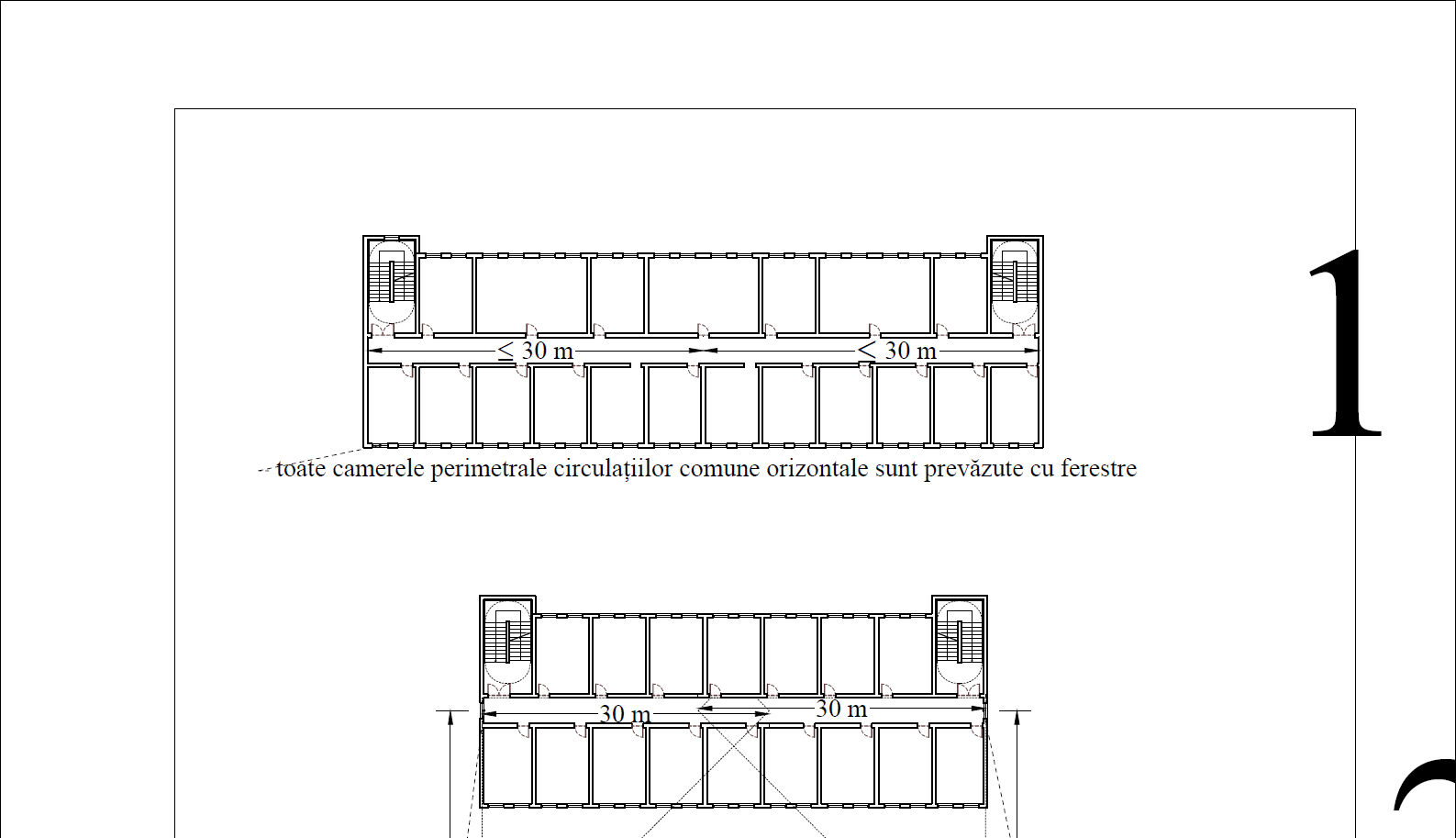 Varianta a) atunci cînd încăperile adiacente sunt prevăzute cu evacuări de fum (natural organizat prin ferestre sau mecanic) circulaţiile comune orizontale nu mai necesită prevederea de sisteme de evacuare a fumului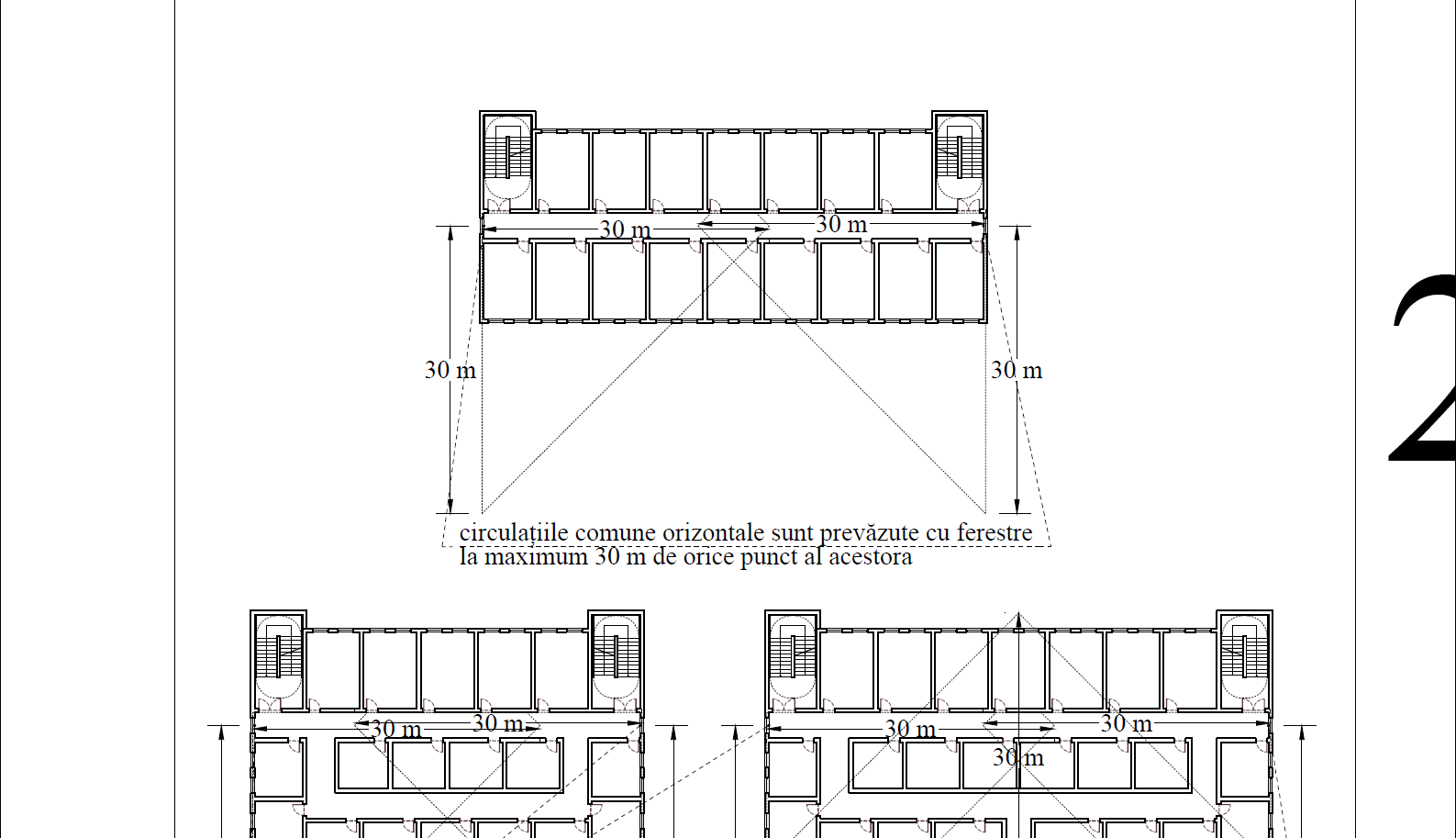 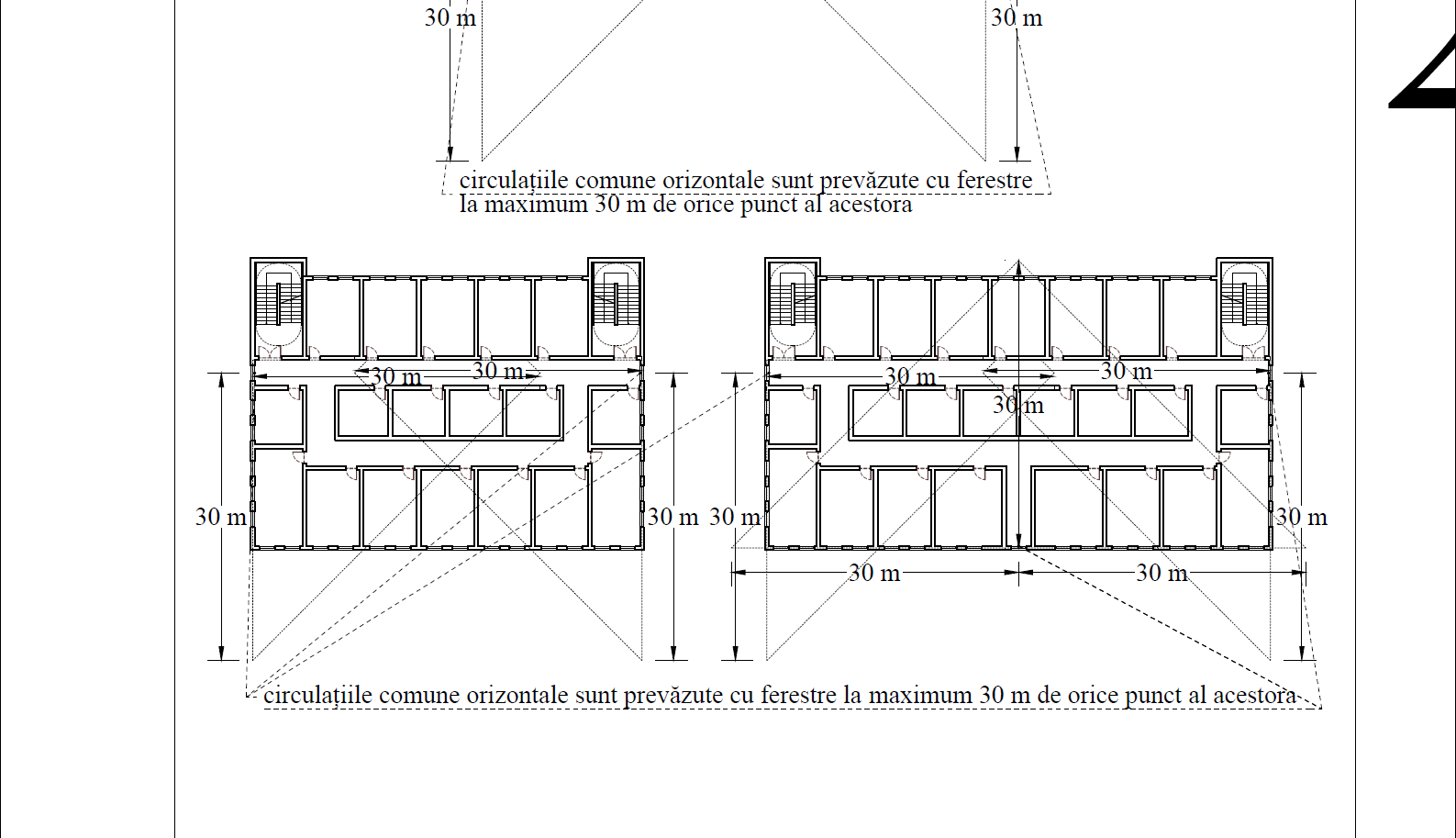 Varianta b) atunci cînd ferestrele circulaţiilor comune orizontale sunt amplasate astfel încât să asigure evacuarea fumului şi gazelor fierbinţi în caz de incendiu pe maximum 30 m adâncime, circulaţiile comune orizontale nu mai necesită prevederea de sisteme de evacuare a fumului 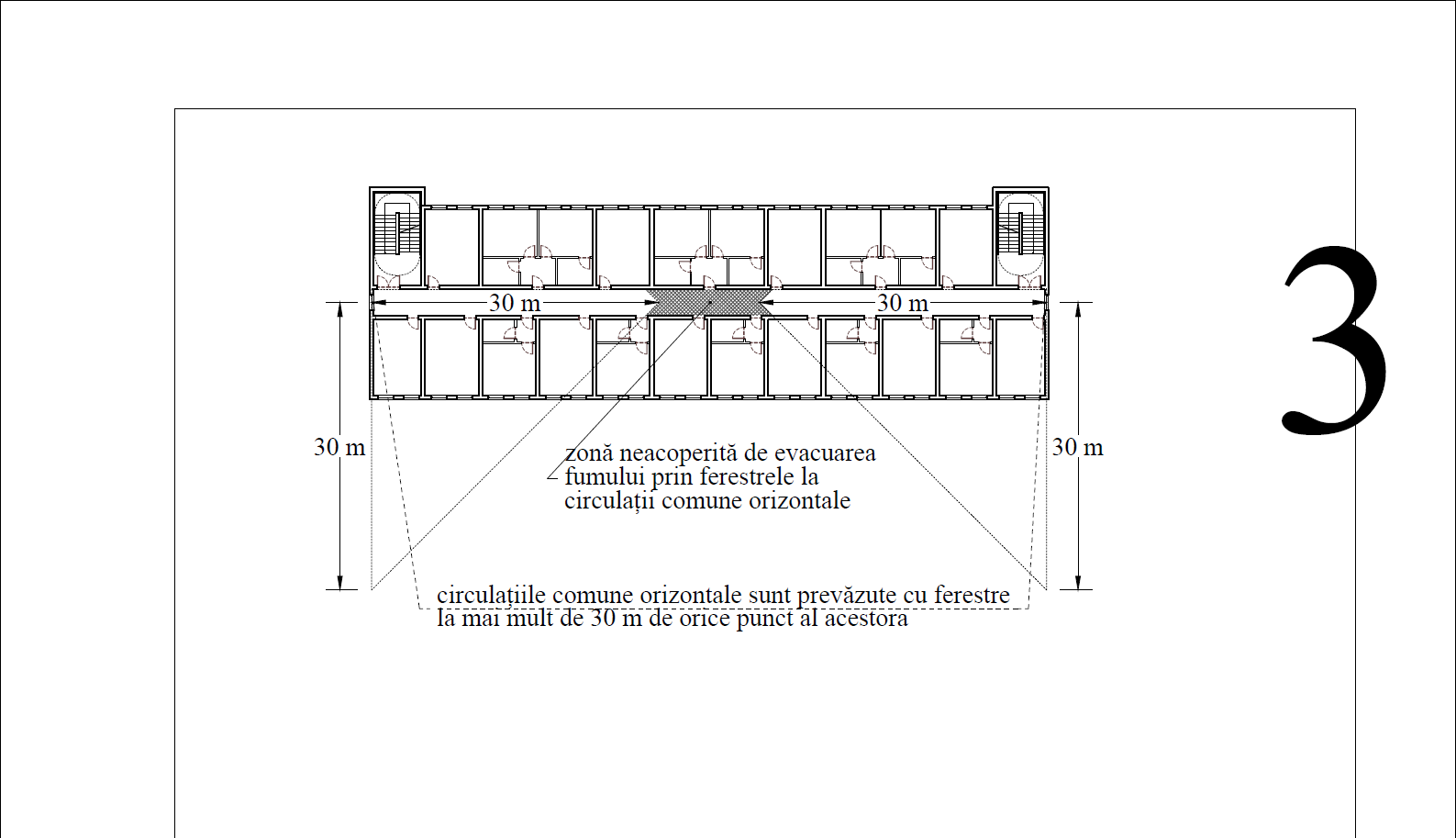 Varianta c) atunci cînd ferestrele circulaţiilor comune orizontale sunt amplasate la mai mult de 30 m adâncime se prevede sistem mecanic de admisie a aerului și de evacuare a fumului și a gazelor fiebinți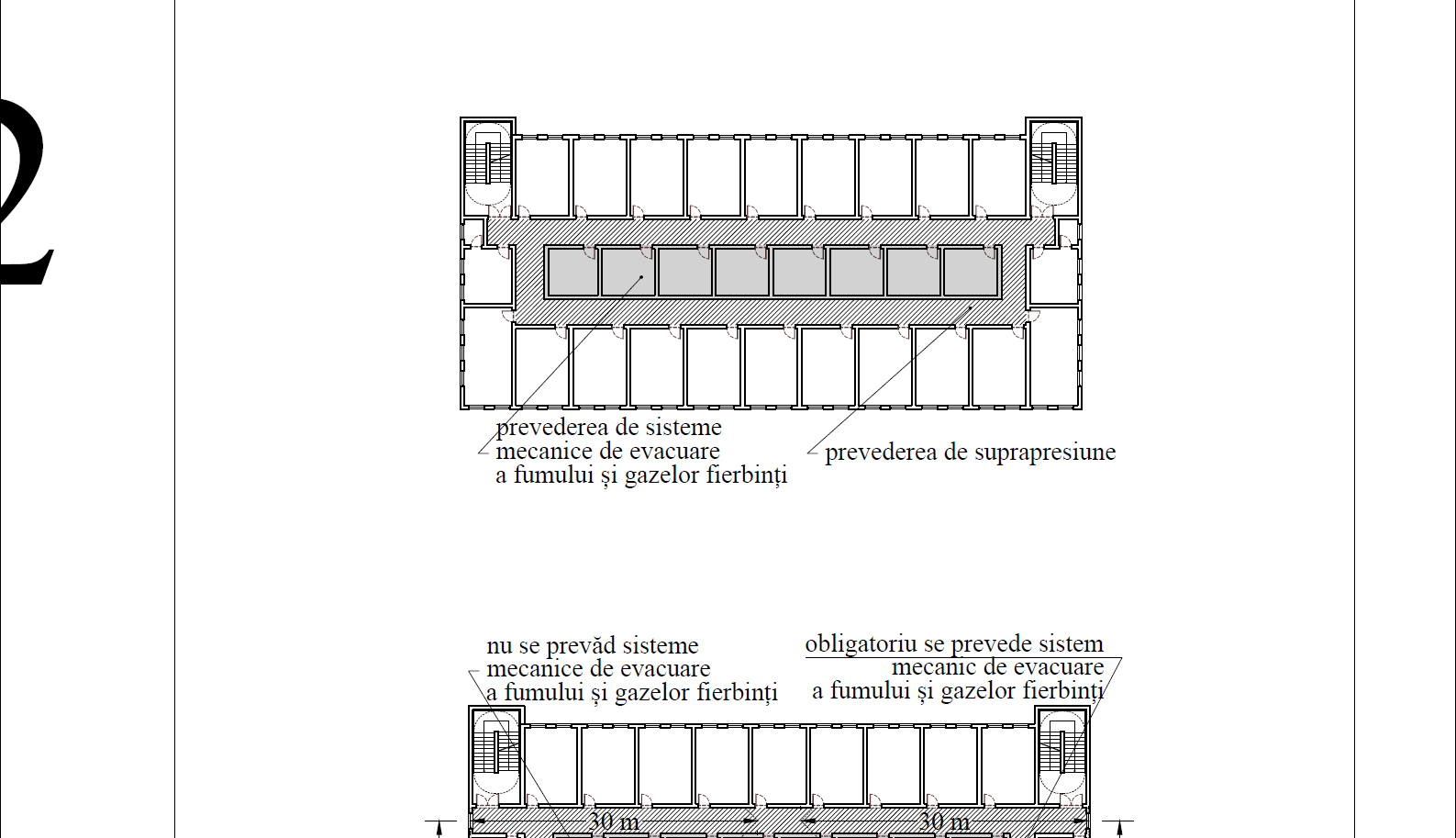 Varianta d) atunci cînd încăperile care nu au ferestre direct in exterior prin care să se poată evacua fumul in caz de incendiu sunt prevăzute cu sistem mecanic de admisie și de evacuare a fumului si a gazelor fiebinți, circulațiile comune orizontale se pot pune în suprapresiune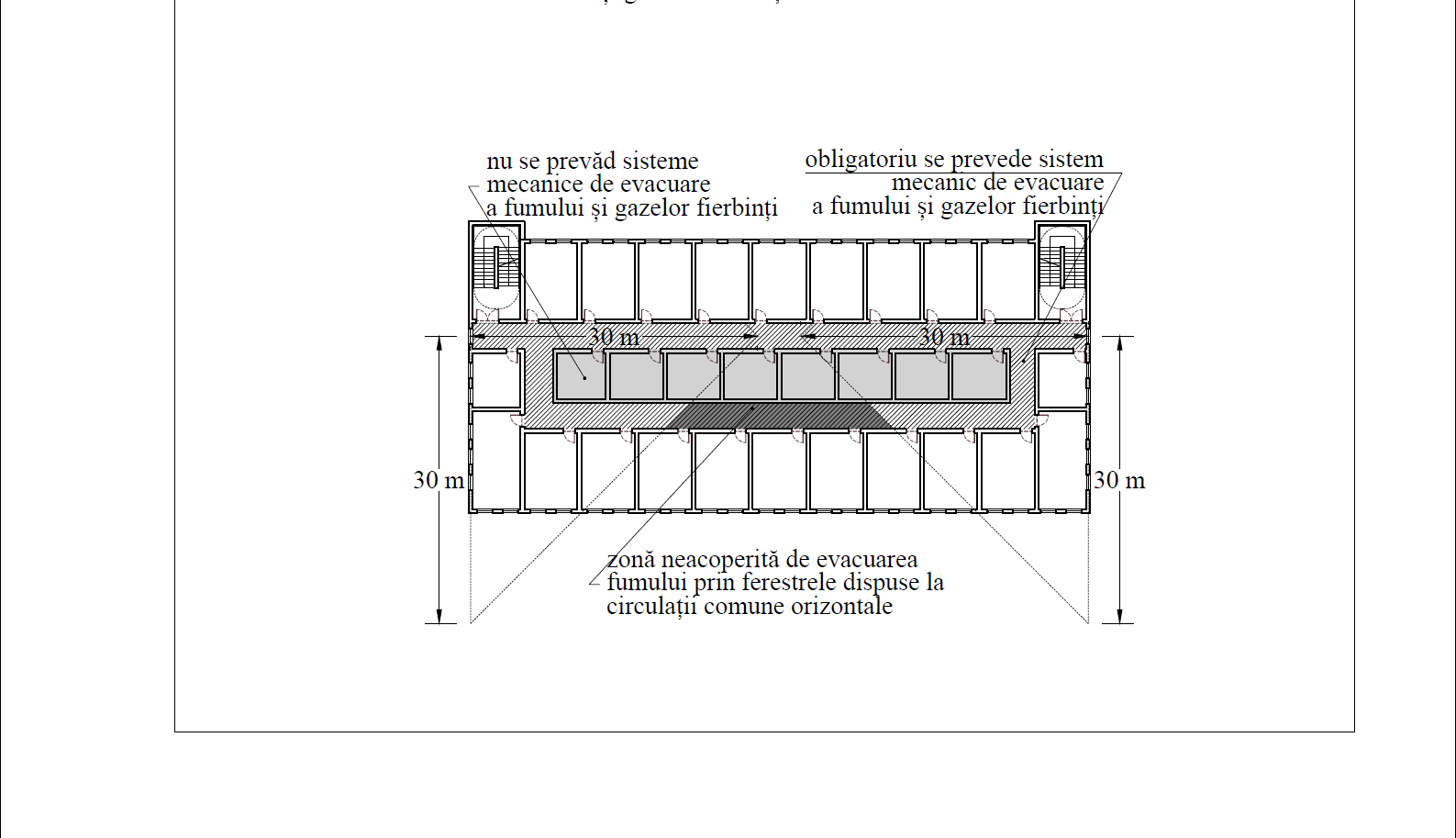 Varianta e) atunci cînd ferestrele circulaţiilor comune orizontale sunt amplasate la mai mult de 30 m adâncime iar încăperile care nu au ferestre direct in exterior prin care să se poată evacua fumul in caz de incendiu nu sunt prevăzute cu sistem mecanic de admisie și de evacuare a fumului si a gazelor fiebinți, circulațiile comune se echipează obligatoriu cu sistem mecanic de admisie și de evacuare a fumului si a gazelor fiebințiFigura 77 - Prevederea sistemelor de evacuare a fumului și a gazelor fierbinți la circulații comune orizontaleArt. 8.1.9. (1) Atunci când în cuprinsul normativului se menţionează existenţa ferestrelor directe în exterior prin care se evacuează fumul şi gazele fierbinţi în caz de incendiu din casele de scări şi circulaţiile comune orizontale de evacuare, aceste ferestre funcţionale se dispun pe fiecare nivel, trebuie să fie cu aria aerodinamică liberă de minimum 1 m² și prevăzute cu acţionare manuală dispusă la maximum 1,50 m faţă de pardoseală. Admisia de aer se face prin ușa de acces în casa de scară din exteriorul clădirii sau printr-un alt sistem prevazut de proiectant potrivit Art. 8.1.1. alin. 6), cu excepția situațiilor în care ușile nu protejează goluri care au rol de a limita transmiterea incendiului spre sau dinspre exterior.Atunci când în cuprinsul normativului se menţionează existenţa ferestrelor directe în exterior prin care se evacuează fumul din circulațiile comune orizontale de evacuare (amplasate la mai puțin de 30 m în adancime), aceste ferestre funcţionale trebuie să fie cu aria aerodinamică liberă de minimum 1,00 m², să fie dispuse la capetele coridoarelor şi prevăzute cu acţionare manuală dispusă la minimum 1,50 m faţă de pardoseală. Se prevede și acţionare automată în situația în care clădirea este echipată cu sistem de detectare automată a incendiilor.Atunci când în cuprinsul normativului se menţionează existenţa ferestrelor directe în exterior prin care se evacuează fumul din încăperi, cu excepția circulațiilor comune orizontale de evacuare (amplasate la mai puțin de 30 m în adancime), aceste ferestre funcţionale trebuie să aibă cu aria aerodinamică liberă de minimum 1,00 m², să fie dispuse la capetele coridoarelor şi prevăzute cu acţionare manuală dispusă la minimum 1,50 m faţă de pardoseală. Se prevede și acţionare automată în situația în care clădirea este echipată cu sistem de detectare automată a incendiilor. Admisia de aer se face prin dispozitve amplasate pe fațade diferite sau opuse celor pe care se amplasează dispozitivele de evacuare a fumului (ferestre funcţionale), în condițiile prevăzute de către normativ.Atunci când în cuprinsul normativului se menţionează existenţa ferestrelor directe în exterior prin care se evacuează fumul, în toate cazurile aceste ferestre funcţionale trebuie să aibă aria aerodinamică liberă de minimum 1,00 m², să fie amplasate la capetele coridoarelor şi prevăzute cu acţionare manuală dispusă la minimum 1,50 m faţă de pardoseală. Încăperile tampon se presurizează în conformitate cu standardele SR EN 12101-6 -Sisteme pentru controlul fumului și gazelor fierbinți. Partea 6: Specificații pentru sisteme cu presiune diferențială. Kituri și SR EN 12101-13 -Sisteme pentru controlul fumului și gazelor fierbinți. Partea 13: Sisteme cu presiune diferențială (SPD). Metode de proiectare și de calcul, instalare, încercări în vederea recepției, încercări periodice și mentenanță.Art. 8.1.10. (1) Evacuarea fumului şi gazelor fierbinţi în caz de incendiu trebuie să asigure circulaţia ascendentă a aerului în încăpere şi evacuarea fumului în raport cu aerul introdus.(2) Evacuarea fumului şi gazelor fierbinţi în caz de incendiu se asigură prin tiraj natural-organizat sau ventilare mecanică. Suprafaţă aerodinamică liberă a dispozitivelor cu deschidere automată pentru evacuarea fumului în caz de incendiu prin tiraj natural-organizat va fi cel puţin 1% din aria încăperii(3) Sistemul de evacuare a fumului şi gazelor fierbinţi în caz de incendiu se realizează prin prevederea gurilor de evacuare a fumului şi gurilor de admisie a aerului proaspăt, dispuse alternat. (4) Gurile de evacuare a fumului în caz de incendiu, alcătuite şi dimensionate potrivit prevederilor normativului şi ale reglementărilor tehnice de specialitate, se amplasează în treimea superioară a pereţilor încăperii, cu partea inferioara a grilei amplasata la minim 1,80 m faţă de pardoseală sau în acoperiş prevazute în treimea superioară a șarpantei, raportată la înălțimea maximă a șarpantei. Gurile de evacuare a fumului pot comunica direct cu exteriorul sau prin canale (conducte rezistente la foc de evacuare a fumului) ori ghene de evacuare a fumului (Figura 78), luând în calcul pierderile de presiune pe tubulaturi și ghene.	(5) Introducerea aerului se realizează prin guri de admisie a aerului dispuse la partea inferioară (în treimea inferioară a peretilor) a încăperilor/spațiilor prevazute cu sistem de evacuare a fumului şi a gazelor fierbinţi în caz de incendiu, având marginea lor superioară la cel mult 1 m faţă de pardoseală pentru încăperi/spații cu înaltimea libera de maxim 3 m, guri ce pot comunica cu exteriorul direct sau prin canale ori ghene de admisie a aerului (Figura 78). Introducerea aerului se realizează prin guri de admisie a aerului dispuse în treimea inferioară a peretilor a încăperilor/spațiilor prevazute cu sistem de evacuare a fumului şi a gazelor fierbinţi în caz de incendiu pentru încăperi/spații cu înaltimea libera mai mare de 3 m, guri ce pot comunica cu exteriorul direct sau prin canale ori ghene de admisie a aerului (Figura 78).	(6) Admisia aerului pentru oricare sistem de evacuare a fumului în caz de incendiu, poate fi naturală sau, dacă este mecanică, trebuie să reprezinte 75% din debitul volumic de fum evacuat (cu o toleranţă de plus sau minus 10%). În cazul sistemului cu tiraj natural organizat, suprafața aerodinamică a gurilor de introducere a aerurlui de compensare va fi minim 75% din suprafața liberă a dispozitivelor de evacuare a fumului și gazelor fierbinti. La stabilirea debitelor de calcul in variantele mixte, introducere aer compensare natural si evacuare mecanică se va considera o viteza de 1 m/s la gurile/ dispozitivele de introducere, respectiv introducere aer compensare mecanic si evacuare naturală, se va consiera o viteza de 1 m/s la gurile/ dispozitivele de evacuare. 	(7) Încăperile care au uşi sau grile directe în exteriorul clădirii şi îndeplinesc condiţia de la alin. (6), se consideră că asigură admisia de aer necesară evacuării fumului și a gazelor fierbinti în caz de incendiu, dacă acestea sunt echipate cu dispozitive automate şi manuale de deschidere în caz de incendiu.	(8) Gurile de evacuare a fumului în caz de incendiu și cele de admisie a aerului pot fi permanent deschise (grile) sau închise, cu dispozitive care se deschid automat în caz de incendiu (trape, ferestre de evacuare a fumului sau voleţi) și sunt prevăzute şi cu acţionări manuale. (9) Oricare din gurile de evacuare în caz de incendiu sau cele de admisie a aerului, va avea dimensiunea cea mai mica de cel puţin 0,20 m. (10) Deschiderea dispozitivelor  de evacuare a  fumului şi gazelor fierbinţi în caz de incendiu se asigură automat, individual sau în grup şi va acţiona și deschiderea dispozitivelor de admisie a aerului.	(11) Atunci când se prevăd, în încăperea echipată cu dispozitive de de evacuare a fumului şi gazelor fierbinţi în caz de incendiu, voleţii vor fi cel puţin rezistenţi la foc cel puțin EI60multi(i↔o) la gurile de evacuare a fumului şi etanşi la foc cel puțin E60060 single(i↔o) la gurile de admisie a aerului, normal închişi în poziţie de aşteptare. Prevederea voleţilor nu este obligatorie în situaţiile în care se evacuează fumul dintr-un singur nivel sau tubulatura aferentă serveşte unui singur nivel al construcţiei.Figura 78 - Dispunerea pe înălţime a gurilor de evacuare a fumului şi a celor de admisie a aerului pentru încăperi/spatii cu înăltimea liberă de maxim 3mArt. 8.1.11. Dispozitivele de de evacuare a fumului şi gazelor fierbinţi în caz de incendiu prin tiraj natural-organizat, amplasate în pereţii exteriori sau în acoperişul clădirii (goluri, grile, trape, ferestre cu deschidere automată, voleţi), pot asigura evacuarea fumului din încăperea respectiva pe distanţa de maximum 30 m. Art. 8.1.12. (1) Dispunerea ecranelor coborâte sub acoperiş sau sub planşeul superior al spaţiului protejat, în sistemul de evacuare prin tiraj natural-organizat, se realizează în funcţie de prevederile normate, alcatuind rezervoare de fum. Rezervoarele de fum sunt separate prin bariere de fum minimumclasa DH30 sau elemente constructive structurale cu rezistenta la foc de minim 30 de minute. Limitele geometrice ale unui rezervor de fum pot fi date de toate elementele de construcţii (pereți interiori sau exteriori opaci, elemente vitrate, grinzi sau ecrane, etc.) care separă spațiul în zone de evacuare a fumului și a gazelor fierbinți. În toate situaţiile, delimitările zonelor pentru care se efectuează calculul de evacuare a fumului, trebuie sa fie cu minimum același timp de rezistența la foc și aceeași înălțime precum sunt definite în cazurile particulare din cadrul normativului.(2) Ecranele continui se fixeaza de  elementele de rezistenţă ale constructiei din zona riscului potenţial de incendiu. (3) Lungimea maximă a rezervorului de fum de-a lungul oricărei axe nu va depăşi 60 m (conform Figura 79).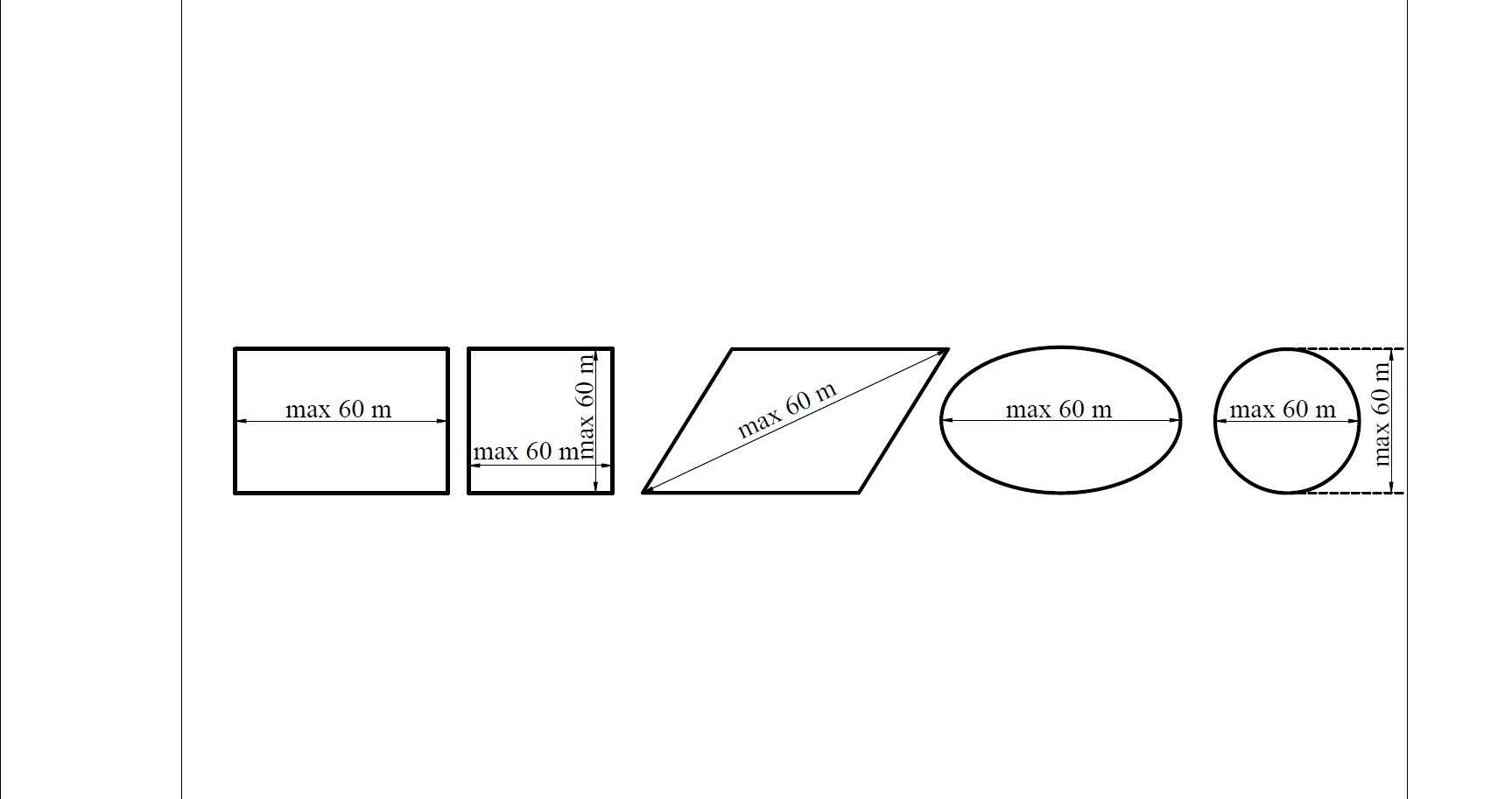 Figura 79 - Lungimea maximă a rezervorului de fumArt. 8.1.13. Dacă incendiul este direct sub rezervorul de fum, aria maximă a oricărui rezervor nu trebuie să depașească 2.000 m2 dacă există un sistem de evacuare natural-organizata a fumului sau 2.600 m2 dacă există ventilatoare mecanice de evacuare a fumului. Dacă incendiul este într-o încăpere adiacentă spaţiului care conţine rezervorul sau este sub un mezanin închis în acelaşi spaţiu (de exemplu mall-uri mono şi multietajate şi atriumuri), aria maximă a încăperii incendiate (sau supantei) acceptată să facă gazele din fum să curgă în rezervorul de fum trebuie să fie de 1000 m2 dacă există evacuare naturală a fumului sau 1300 m2 dacă există ventilatoare mecanice de evacuare a fumului. Aria maximă a rezervorului de fum trebuie să fie de 1000 m2 dacă există evacuare naturală a fumului sau 1300 m2 dacă există ventilatoare mecanice de evacuare a fumului.	Art. 8.1.14. (1) La construcţiile etajate, evacuarea fumului în caz de incendiu (a nivelurilor supraterane) se asigură în general separat pentru fiecare nivel al clădirii, iar canalele comune colectoare (conductele rezistente la foc de evacuare a fumului monocompartiment sau multicompartiment) care traversează alte niveluri ale construcţiei, trebuie să îndeplinească una dintre următoarele condiţii, prevăzute în Tabelul 118:Tabelul 118: Utilizarea conductelor colectoare de evacuare a fumului și a gazelor fierbinți pe înălțimea construcțieiNote:* - golul dintre planșeu şi conducte se etanşează cu materiale în alcatuiri rezistente la foc minimum EI cu aceeași valoare cât rezistenţa la foc normată a planșeelor pe care le intersectează;** - golul dintre planșeul antifoc şi conducte se etanşează cu materiale în alcatuiri rezistente la foc minimum EI cu aceeași valoare cât rezistenţa la foc normată a planșeului antifoc pe care le intersectează;(2) În situația utilizarii canalelor colectoare comune (conducte rezistente la foc) de evacuare a fumului şi gazelor fierbinţi în caz de incendiu a tuturor nivelurilor supraterane sau subterane ale clădirilor, ghenele verticale prin care canalele colectoare ale  sistemului de evacuare a fumului şi gazelor fierbinţi în caz de incendiu respective traversează alte niveluri ale construcţiei vor îndeplini condițiile prevăzute la Art. 2.4.11.2. și cerințele specifice fiecărei destinații raportat la caracteristicile construcției potrivit normativului (exemplu: clădiri înalte și foarte înalte, parcaje subterane, etc.).(3) În situația utilizarii canalelor colectoare comune (conducte rezistente la foc) de evacuare a fumului şi gazelor fierbinţi în caz de incendiu a tuturor nivelurilor supraterane sau subterane ale clădirilor înalte sau foarte înalte, ghenele se vor proteja cu pereţi clasa de reacție la foc A1, A2s1d0 rezistenţi la foc minimum EI 180 și trapele și ușile de vizitare practicate în pereții ghenelor verticale trebuie să fie realizate din materiale A1, A2s1d0 cu rezistența la foc EI 90. (4) Voleții prevăzuți la intrarea în canalul colector vor fi normal închişi, în poziţie de aşteptare.Art. 8.1.15. În construcţiile prevăzute cu luminatoare, evacuarea fumului şi gazelor fierbinţi în caz de incendiu în caz de incendiu se poate asigura prin ochiuri mobile ale acestora, care au prevăzută deschiderea automată în caz de incendiu și îndeplinesc condiţiile specifice dispozitivelor de evacuare a fumului. Admisia aerului natural-organizat se va realiza perimetral, corespunzator normativului.Art. 8.1.16. Ecranele de fum nu sunt obligatorii atunci cand sunt îndeplinite simultan urmatoarele conditii:- densitatea sarcinii termice în încăperea respectivă nu este mai mare de 420 Mj/mp;- panta acoperișului este mai mare de 200 și nu e prevazută cu elemente de separare orizontale, conform Figura 13 din terminologie;- sunt prevazute trape în treimea superioară a șarpantei, raportată la înălțimea maximă a șarpantei.8.2. Evacuarea fumului prin tiraj natural - organizat	Art. 8.2.1. (1) Evacuarea fumului prin tiraj natural-organizat se realizează prin introduceri de aer și goluri de evacuare a fumului care pot comunica cu exteriorul direct sau prin canale ori ghene, astfel dispuse, dimensionate şi realizate încât să asigure circulaţia controlată a  aerului în volumul protejat și evacuarea fumului.(2) Introducerea aerului se realizează prin goluri de admisie cu aria aerodinamică libera utila de 75% din aria aerodinamică libera utila a evacuărilor, iar evacuarea fumului prin goluri în faţade (libere sau închise cu dispozitive care se deschid automat în caz de incendiu), prin canale și ghene, ori prin dispozitive (trape) cu deschidere automată dispuse în  treimea superioara a sarpantei, raportata la înălțimea maximă a șarpantei, sau în treimea superioară a pereţilor exteriori ai încăperii (atunci cand tavanul are o înclinare mai mica de 200). Dispozitivele de evacuare a fumului prin tiraj natural-organizat asigură evacuarea fumului pe maximum 30 m adâncime a încăperii.(3) Dispozitivele pentru introducerea aerului proaspat pentru compensare în caz de incendiu, vor avea o suprafaţă liberă utila normată, raportată la aria utila a dispozitivelor pentru evacuare a fumului pe care o protejează, conform prevederilor normativului. (4) Golurile de ventilare naturală permanent deschise, practicate în treimea inferioara a pereţilor exteriori, se însumează la suprafaţa liberă necesară compensarii aerului in caz de incendiu.(5) Golurile de introducere (admisie) a aerului se dispun în toate cazurile în treimea inferioară a pereților încăperii/ spațiului și se repartizează alternat (între ele), distribuindu-se cât mai uniform în spaţiul protejat, având marginea lor superioară la cel mult 1 m faţă de pardoseală în cazul încăperilor/spațiilor cu înaltimea liberă de maxim 3 m.	Art. 8.2.2. (1) Dispozitivele pentru evacuarea fumului în caz de incendiu, vor avea o arie aerodinamică libera utila normată, raportată la suprafaţa încăperii pe care o protejează, conform prevederilor normativului.(2) Golurile de ventilare naturală permanent deschise, practicate în acoperiş sau în treimea superioară a pereţilor exteriori, se însumează la suprafaţa liberă necesară evacuarii fumului.(3) Dispozitivele de protecţie a golurilor pentru admisie și evacuare (voleţi, panouri, trape etc.) trebuie să fie (în poziţie de aşteptare), etanşe la foc pentru cele de introducere a aerului şi rezistente la foc pentru cele de evacuare a fumului, cu rezistenţa la foc cel puțin egală cu a canalului în care sunt montate, dar minimum performanța la foc prevazută la Art. 8.1.10 alin. (11). Pentru dispozitivele prevăzute în acoperiş sau în pereţii exteriori, aceste condiţii nu sunt obligatorii.	Art. 8.2.3. Dispozitivele de evacuare a fumului şi gazelor fierbinţi, trebuie să îndeplinească următoarele cerinţe:	a) clasa de fiabilitate Re 300 (300 de cicluri) iar dispozitivele cu funcţiune dublă (utilizate şi pentru ventilarea normală) se supun la 10.000 de cicluri de deschidere în situaţie de ventilare;		b) clasificarea încărcării din zăpadă este SL 250 (25 daN/m²) pentru zone cu altitudinea sub 400 m, SL 500 (50 daN/m²) pentru înălţimi cuprinse între 400 m şi 800 m şi obligativitatea asocierii cu dispozitive care împiedică acumularea zăpezii; la altitudini mai mari de 800 m, panta acoperişului şi a dispozitivelor trebuie să fie > 45º;		c) clasa T (-0,5) pentru temperatura mediului de (-0,5ºC);d) clasaB30030 (300ºC pe timp de 30 de minute) pentruexpunerea la căldură.Art. 8.2.4. (1) Trapele de evacuare a fumului prevazute în canalele de evacuare a fumului care se deschid automat pentru extragerea fumului  trebuie să aibă o rezistenţă la foc cel puţin din clasa B300 30. Canalul de evacuare a fumului în care este instalată trapa de evacuare a fumului trebuie să fie rezistent la foc minimum EI 30. Clasa de rezistenţă la foc a trapelor de evacuare a fumului trebuie să fie egală sau mai mare față de cea a canalului de evacuare a fumului în care sunt instalate.(2) Ochiurile mobile pot fi utilizate în sisteme de evacuare a fumului și a gazelor fierbinti pentru o singură cameră şi/sau un singur rezervor de fum.(3) Rezervoarele de fum trebuie să îndeplinească cerințele prevăzute la Art 8.1.3. și Art. 8.1.13.(4) Se prevede o trapă de evacuare a fumului la maxim 200 m² din suprafața pardoselii, conform SR CEN/TR 12101-4.(5) Zona totală a clădirii şi/sau zonele de fum racordate la un canal colector de evacuare a fumului şi gazelor fierbinti pe fiecare etaj nu trebuie să depăşească suprafaţa zonei de fum maxime permise în conformitate cu Art. 8.1.13.Art. 8.2.5. Atunci când camera principală echipată cu sistem de evacuare a fumului şi gazelor fierbinti conţine una sau mai multe camere  cu suprafata mai mică  de 36 m2, instalarea de sisteme de evacuare a fumului şi gazelor fierbinti în camerele mai mici este opţională, camerele mai mici trebuind sa fie prevazute cu aceleași sisteme de protectie active precum camera principala. În acest caz, cantitatea de fum trebuie calculată în funcţie de suprafaţa însumată cu camerele interioare, conform procentului în funcție de  densității de sarcină termică din acestea.Art. 8.2.6.  (1) Aria aerodinamică liberă a gurilor de introducere a aerului reprezinta aria totală a secțiunii transversale neobstrucționate (aria liberă geometrică), măsurată în planul în care aria este minimă și în unghi drept cu direcția fluxului de aer/fum, înmulțită cu coeficientul de curgere.(2) În lipsa unor încercări standardizate, coeficientul de curgere pentru gurile de introducere a aerului se alege conform prevederilor din Tabelul 119, în conformitate cu SR EN 12101-2.Tabelul 119: Valorile coeficientului de curgere pentru gurile de introducere a aeruluiNota: (1)unghiul de deschidere faţă de axa verticală, cu o toleranţă de .(3) În lipsa unor încercări standardizate, coeficientul de curgere pentru dipozitivele/ gurile/ ochiurile mobile de evacuare a fumului se alege conform prevederilor din Tabelul 120.Tabelul 120: Valorile coeficientului de curgere pentru dipozitivele/ gurile/ ochiurile mobile de evacuare a fumuluiNote:	(1) unghiul de deschidere faţă de axa verticală, cu o toleranţă de .(2) când se deschide spre interior8.3. Evacuarea fumului prin ventilare mecanică	Art. 8.3.1. (1) Evacuarea fumului şi a gazelor fierbinţi prin ventilare mecanică se asigură prin evacuarea mecanică a fumului şi introducerea mecanică a aerului, astfel încât să existe o circulaţie controlată a aerului şi o evacuare controlată a fumului în spaţiul protejat. În situatia în care evacuarea fumului se realizeaza prin ventilare mecanică şi introducerea aerului de compensare se face natural, sistemul de evacuare a  fumului și gazelor fierbinţi se poate considera ca fiind mixt, acesta reperezentând un caz particular a sistemului de evacuare a fumului şi a gazelor fierbinţi prin ventilare mecanică .	(2) Introducerea naturală a aerului se realizează conform prevederilor normate iar cea mecanică prin guri de introducere racordate prin canale (ghene) la un ventilator de introducere.(3) Evacuarea fumului se realizează conform prevederilor normate, iar cea mecanică se asigură prin guri racordate prin canale (ghene), la ventilatorul de evacuare (extragere). (4) Viteza aerului la gurile de introducere nu va depăşi 5 m/s,  iar gurile de introducere mecanică a aerului trebuie să asigure minimum  75%  din debitul volumic evacuat (cu o toleranţă de plus sau minus 10%).(5) Gurile de evacuare a fumului trebuie să fie protejate cu voleţi etanşi la foc la introduceri şi rezistenţi la foc la evacuări în poziţia de aşteptare. Nu este obligatorie prevederea voleţilor atunci când canalele sau ghenele de evacuare sunt aferente unui singur nivel construit.(6) Raportul dintre latura mare și cea mică a unei guri de introducere sau de evacuare  nu va fi mai mare de 2.(7) Dispozitivele de acţionare a voleţilor se realizează conform prevederilor normate și în caz de incendiu să asigure punerea automată în funcţiune a ventilatoarelor de evacuare a fumului.(8) Camerele pentru ventilatoare de evacuare a fumului şi gazelor fierbinti atunci cand sunt în mod excepțional prevazute, trebuie separate de alte imobile, încăperi şi instalatii tehnice conform Art. 2.4.14.3. alin. (3). Nu este necesară prevederea de camere conform precizărilor anterioare dacă trapele sau gurile de evacuare a fumului sunt instalate în exteriorul clădirii.  	Art. 8.3.2. Sistemul de ventilare normală sau de climatizare al construcţiei, poate fi utilizat şi pentru evacuarea fumuluişi a gazelor fierbinţi produse în caz de incendiu, dacă îndeplineşte condiţiile normate pentru  evacuare fum.8.4. Tubulaturi de evacuare a fumului şi de admisie a aerului, ghene, ventilatoare	Art. 8.4.1. (1) Indiferent de sistemul adoptat pentru evacuarea fumului în caz de incendiu, tubulatura de evacuare a fumului şi cea de admisie a aerului vor fi distincte.(2) Secţiunea tubulaturilor va fi cel puțin egală cu cea a gurilor la care sunt racordate, iar raportul dintre laturile secţiunilor nu va fi mai mare de 2. (3) În interiorul încăperilor care se prevad cu sistem de evacuare a fumului şi gazelor fierbinţi, tubulaturile de evacuare a fumului şi cele de admisie a aerului trebuie să fie realizate din materiale clasa de reacţie la foc A1 sau A2-s2d0 și criteriul de performanţă minimum E600 30 (ve și/sau ho)Ssingle (sau E300 30 (ve și/sau ho) Ssingle în interiorul încăperilor care sunt echipate cu instalație automată de stingere tip sprinkler), iar elementele de construcție de/cu care se fixează tubulatura trebuie să aibă o rezistență la foc cel puțin egală cu a acesteia, după criteriile aplicabile lor.(4)  La trecerea prin încăperi cu alte destinaţii, tubulaturile de evacuare a fumului şi cele de admisie a aerului trebuie să fie clasa de reacţie la foc A1 sau A2-s2d0 și rezistente la foc minimum EI 60 (ve și/sauho) Smulti.(5)  La clădiri înalte, foarte înalte, cu săli aglomerate, mixte, subterane, spitalizare, etc. sau alte tipuri de clădiri, la trecerea prin încăperi cu alte destinaţii precum și pe căile orizontale de circulație, tubulaturile de evacuare a fumului şi cele de admisie a aerului trebuie să fie clasa de reacţie la foc A1 sau A2-s2d0 șirezistente la foc minimum:- EI90(ve și/sau ho)Smulti (E30090ve sau hoSsingle dacă nu intersectează pereți sau planșee antifoc) atunci când în clădire sunt prevăzute ascensoare pentru  transportul persoanelor cu căruciorul sau a persoanelor cu dizabilităţi care pot fi utilizate şi pentru evacuarea asistată a acestora în caz de incendiu sau ascensoare pentru transportul bolnavilor cu patul cu rotile, cu targa ori căruciorul sau a persoanelor cu dizabilităţi care pot fi utilizate şi pentru evacuarea asistată a acestora în caz de incendiu. - EI120(ve și/sau ho)Smulti (E300120ve sau hoSsingle dacă nu intersectează pereți sau planșee antifoc) atunci când în clădire sunt prevăzute ascensoare pentru  transportul persoanelor cu căruciorul sau a persoanelor cu dizabilităţi care pot fi utilizate şi pentru evacuarea asistată a acestora în caz de incendiu sau ascensoare pentru transportul bolnavilor cu patul cu rotile, cu targa ori căruciorul sau a persoanelor cu dizabilităţi care pot fi utilizate şi pentru evacuarea asistată a acestora în caz de incendiu, la clădiri înalte si foarte înalte;- EI120(ve și/sau ho)Smulti (E300120ve sau hoSsingle dacă nu intersectează pereți sau planșee antifoc) atunci când în clădire sunt prevăzute ascensoare pentru intervenție.În aceste cazuri dacă se racordează la conducte verticale pe înălțimea construcției, acestea precum și voleții prevăzuți la intarea în canalele colectoare nu vor avea timpul de rezistență la foc mai mic decât cel altubulaturilor care se racordează la ele.(6)  Canalele verticale de evacuare a fumului (cu excepția celor colectoare) trebuie să reziste la un incendiu de cel puţin EI60veSmulti (sau E30060veSsingle în interiorul încăperilor care sunt echipate cu instalație automată de stingere tip sprinkler). Atunci când fumul este extras din căile de evacuare (coridoare, holuri, culoare, foaiere etc.) sau din camere direct în exterior, este permisă utilizarea canalelor de evacuare a fumului cu o rezistenţă de cel puţin EI30veSmulti (sau E30030veSsingle în interiorul încăperilor care sunt echipate cu instalație automată de stingere tip sprinkler). (7) Tubulaturile de evacuare a fumului şi cele de admisie a aerului se pot racorda la ghene verticale individuale sau la ghene verticale colectoare (şunt), cu tubulaturi conform prevederi normate.Ghenele verticale prin care tubulaturile colectoare ale sistemului de evacuare a fumului şi gazelor fierbinţi în caz de incendiu traversează alte niveluri ale construcţiei vor indeplini condițiile prevazute la Art. 2.4.11.2. și cerințele specifice fiecarei destinații potrivit normativului.	(8) Sistemele de evacuare a fumului din nivelurile supraterane și cele de admisie a aerului ale construcţiei trebuie să fie independente de cele ale nivelurilor subterane.(9) Canalele verticale colectoare, cu aria dimensionată să preia necesarul de evacuare și respectiv de admisie aferent a mai multor încăperi sau spații, vor avea performanțele menționate în Tabelul 118. Ghenele vor fi realizate prin pereţi clasa de reacție la foc A1, A2s1d0 rezistente la foc minimum EI 180 și trapele și ușile de vizitare practicate în pereții ghenelor verticale trebuie să fie realizate din materiale A1, A2s1d0 cu rezistența la foc EI 90. La trecerea prin alte niveluri ale constructiei, golurile de evacuare a fumului protejate cu voleţii vor fi cel puţin rezistenţi EI60multi(i↔o) la gurile de evacuare a fumului şi etanşi la foc cel puțin E60060single(i↔o) la gurile de admisie a aerului, normal închişi în poziţie de aşteptare.Art. 8.4.2. (1) Ventilatoarele de evacuare a fumului în caz de incendiu prin ventilare mecanică, vor fi rezistente la foc clasa F400120.(2) La construcţiile echipate cu instalaţii automate de stingere a incendiilor cu apă, se pot prevedea ventilatoare de evacuare a fumului în caz de incendiu clasa F200120 .(3) Racordul dintre ventilatorul de evacuare a fumului în caz de incendiu și tubulatura/conducta de evacuare a fumului, se realizează din produse clasa de reacţie la foc A1 sau A2-s2d0.(4) Ventilatoarele de introducere a aerului proaspat în caz de incendiu prin ventilare mecanică, se montează în exteriorul clădirii, astfel încât elementele de construcție pe care sunt dispuse liber să aibă o rezistență la foc de minim REI/EI60 (A1 sau A2-s1,d0) sau se ecranează pe minim 3 m  față de anvelopa construcției cu elemente rezistente la foc de minim REI/EI60 (A1 sau A2-s1,d0) ori se amplasează în interiorul construcțiilor în încăperi prevazute cu pereți REI/EI60 (A1 sau A2-s1,d0), planșee REI60 (A1 sau A2-s1,d0) și uși EI60-C, cu autoînchidere, la clădiri nivelul III, IV și V de stabilitate la incendiu.(5) Ventilatoarele de introducere a aerului proaspat în caz de incendiu prin ventilare mecanică, se montează în exteriorul clădirii, astfel încât elementele de construcție pe care sunt dispuse liber să aibă o rezistență la foc de minim REI/EI120 (A1 sau A2-s1,d0) sau se ecranează pe minim 3 m  față de anvelopa construcției cu elemente rezistente la foc de minim REI/EI120 (A1 sau A2-s1,d0) ori se amplasează în interiorul construcțiilor în încăperi prevazute cu pereți REI/EI120 (A1 sau A2-s1,d0), planșee REI120 (A1 sau A2-s1,d0) și uși EI120-C, cu autoînchidere, la clădiri nivelul I și II de stabilitate la incendiu.(6) Ventilatoarele de introducere a aerului proaspat în caz de incendiu prin tiraj mecanic vor fi rezistente la foc clasa F400 120 în situația montării în spatiul deservit. La construcţiile echipate cu instalaţii automate de stingere a incendiilor cu apă se pot prevedea ventilatoare de introducere a aerului proaspat în caz de incendiu clasa F200120 în situația montării în spatiul deservit. 	Art.  8.4.3. Ventilatoarele de introducere a aerului şi de evacuare a fumului în caz de incendiu se alimentează cu energie electrică obligatoriu din două surse independente.	Art. 8.4.4. Starea de funcţionare și de nefuncţionare a ventilatoarelor aferente sistemelor de evacuare a fumului și gazelor fierbinti în caz de incendiu, va fi semnalizată în locuri unde permanenţa este asigurată și la serviciul pentru situaţii de urgenţă (atunci când este prevăzut).	Art. 8.4.5. Ghenele verticale de evacuare a fumului în caz de incendiu vor avea capetele exterioare prin care se evacuează fumul, amplasate la partea superioară a construcţiilor sau a porţiunilor de clădiri supraterane și dispuse la distanţe de minimum 1,5 m faţă de elemente combustibile.Art. 8.4.6. (1) Ghenele verticale de evacuare a fumului în caz de incendiu vor avea capetele exterioare prin care se evacuează fumul, amplasate la partea superioară a clădirilor sau a porţiunilor de clădiri supraterane respective. Elementele de construcţie din jurul gurilor de evacuare a fumului (ghene verticale de evacuare a fumului și trape de evacuare a fumului) trebuie protejate/realizate cu/din produse pentru construcţii având clasa de reacţie la foc A1 sau A2-s1d0 pe o distanţă de cel puţin:a)  2 m lateral (de jur împrejur) când sunt instalate în acoperiş;b) 1 m lateral (de jur împrejur) și minimum 2 m deasupra, când se amplasează în pereţii exteriori.(2) Între prizele de aer proaspăt şi capetele exterioare ale ghenelor de evacuare a fumului , se asigură distanţe de minimum 8 m (măsurată pe orizontală). Capetele ghenelor de evacuare a fumului se amplasează astfel încât, pe cât posibil vântul dominant să nu conducă fumul spre prizele de aer.(3) Distanţa de la marginea gurilor de evacuare a fumului dispuse în acoperişul construcţiilor, trebuie să fie (conform Figura 80) cel puţin:4 m faţă de pereţi rezistenţi la foc care separă compartimente de incendiu în conditiile în care cele doua compartimente de incendiu au același regim de înălțime;2,5 m faţă de pereţii exteriori;6 m faţă de pereţi exteriori cu suprafeţe vitrate fără rezistenţă la foc ai unei porţiuni de clădire/clădire adiacentă mai înalte/nivel retras, dacă aceasta nu se constituie ca și compartiment distinct de incendiu  (în situația comasării clădirilor) sau față de pereţi rezistenţi la foc care separă compartimente de incendiu în conditiile în care cele două compartimente de incendiu au regim de înălțime diferit ;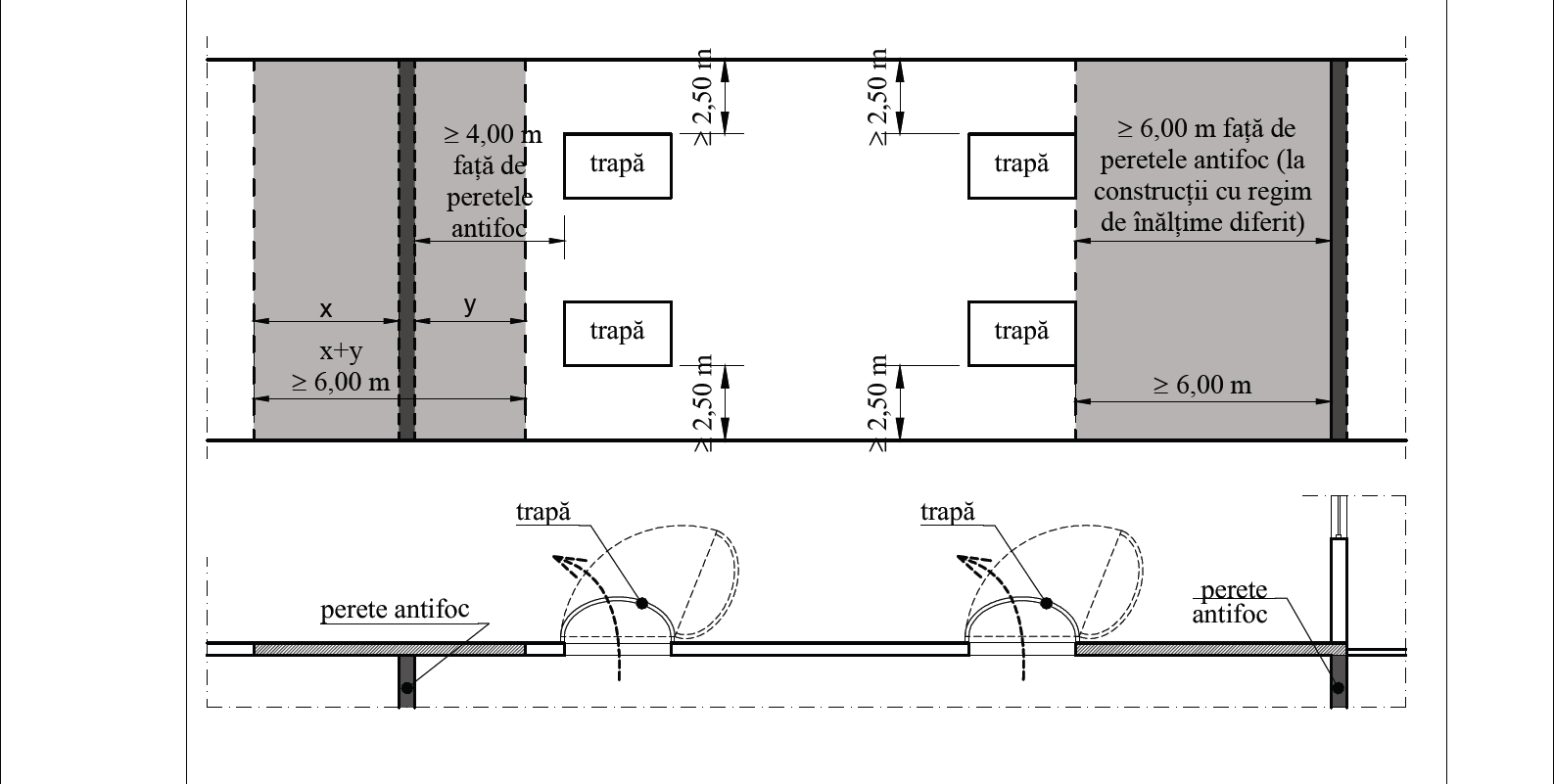 PlanSecțiuneFigura 80 - Amplasarea  în acoperişul/pe terasa construcţiilor a dispozitivelor de evacuare a fumului și gazelor fierbinti8.5. Case de scări închise și circulații comune orizontale închise	Art. 8.5.1. (1) Scările supraterane închise care asigură evacuarea utilizatorilor şi nu au ferestre directe în exterior, se prevăd cu sistem de evacuare a fumului în caz de incendiu, prin tiraj natural-organizat sau se pun în suprapresiune.(2) Evacuarea fumului şi gazelor fierbinţi prin tiraj natural-organizat a caselor de scări supraterane închise, se realizează prin deschiderea automată în caz de incendiu a dispozitivului de evacuare a fumului (amplasat în perete la ultimul nivel al casei scării sau în acoperişul acesteia) şi a gurii de admisie a aerului prevăzută la partea ei inferioară (la nivelul căii de acces din exterior). Dispozitivele cu deschidere automată vor avea şi acţionări manuale (Figura 81).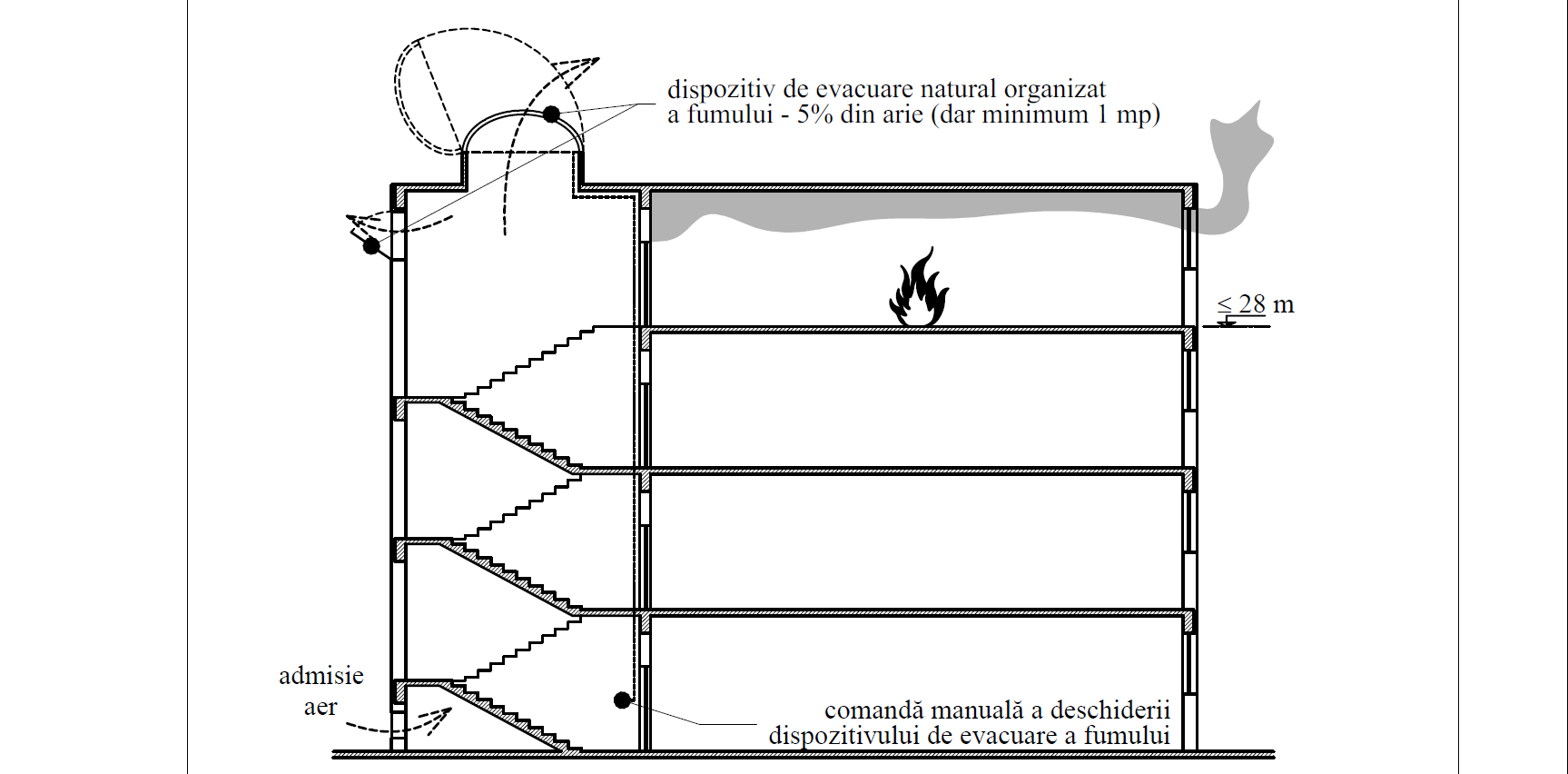 Figura 81 - Evacuarea fumului din casele de scări închise supraterane asigurată prin tiraj natural (principiul nu se aplică la casele de scări închise prevăzute cu suprapresiune)Art. 8.5.2. (1) Aria liberă aerodinamica a dispozitivului de evacuare a fumului şi gazelor fierbinţi prin tiraj natural - organizat, trebuie să reprezinte minimum 5% din aria cea mai mare a unui nivel al casei de scări supraterane închise, dar cel puţin 1 m2. Aria liberă a dispozitivului pentru introducerea aerului proaspat prin tiraj natural - organizat, trebuie să reprezinte minimum 75% din aria libera utila a trapei de evacuare a fumului. Deschiderea dispozitivului de evacuare a fumului (trapei) şi a gurii de admisie a aerului trebuie să poată fi comandată automat (prin centrală de detectare semnalizare și alarmare la incendiu sau alte dispozitive dacă nu există instalație de detectare semnalizare și alarmare la incendiu) și manual de la nivelul căii de acces din exterior la scară, precum şi de la serviciul privat de pompieri (atunci când acesta se asigură). In situatia in care admisia aerului se realizeaza prin intermediul ușii de acces în casa de scară direct din exterior, deschiderea acesteia se va realiza automat și manual. 	Art. 8.5.3. (1) Admisia aerului în casele de scări supraterane închise poate fi asigurată natural prin guri de admisie sau mecanic (cu ventilator de admisie a aerului).  În situatia introducerii mecanice a aerului prin presurizare va avea acționarea va fi automată prin centrală de detectare semnalizare si alarmare la incendiu sau alte dispozitive dacă nu exista instalație de detectare semnalizare si alarmare la incendiu și vor fi prevazute dispozitive de compensare a presiunii prin grile gravitaționale (în anvelopa clădirii, conform standardului de profil) sau prin traductoare de presiune.(2) Evacuarea fumului şi gazelor fierbinţi în caz de incendiu din casele de scări supraterane închise, nu este admisă prin ventilare mecanică.	(3) Evacuarea fumului şi gazelor fierbinţi în caz de incendiu din casele de scări subterane închise prin care se asigură evacuarea utilizatorilor, poate fi realizată prin tiraj natural-organizat, coform prevederilor normate.Art. 8.5.4. (1) Evacuarea fumului şi gazelor fierbinţi în caz de incendiu prin tiraj natural-organizat a circulaţiilor comune orizontale închise din construcţii, va respecta următoarele condiţii:a) gurile de admisie a aerului şi gurile de evacuare a fumului se dispun alternat, la distanţe orizontale măsurate în axele circulaţiilor respective, care să  nu depăşescă 10m în linie dreaptă sau 7 m în linie frântă (Figura 82);b) ușile încăperilor accesibile utilizatorilor, situate pe o cale de evacuare care nu se află între o gură de introducere aer și o gură de evacuare fum, este recomandabil să se găsească la cel mult5 m de oricare din ele;c) gurile de introducere și cele de evacuare a fumului vor avea arii de minimum 0,1 m2pentru fiecare unitate de trecere (flux) de evacuare a circulaţiei comune orizontale din zona care se prevede cu sisteme de evacuare a fumului și a gazelor fierbinti.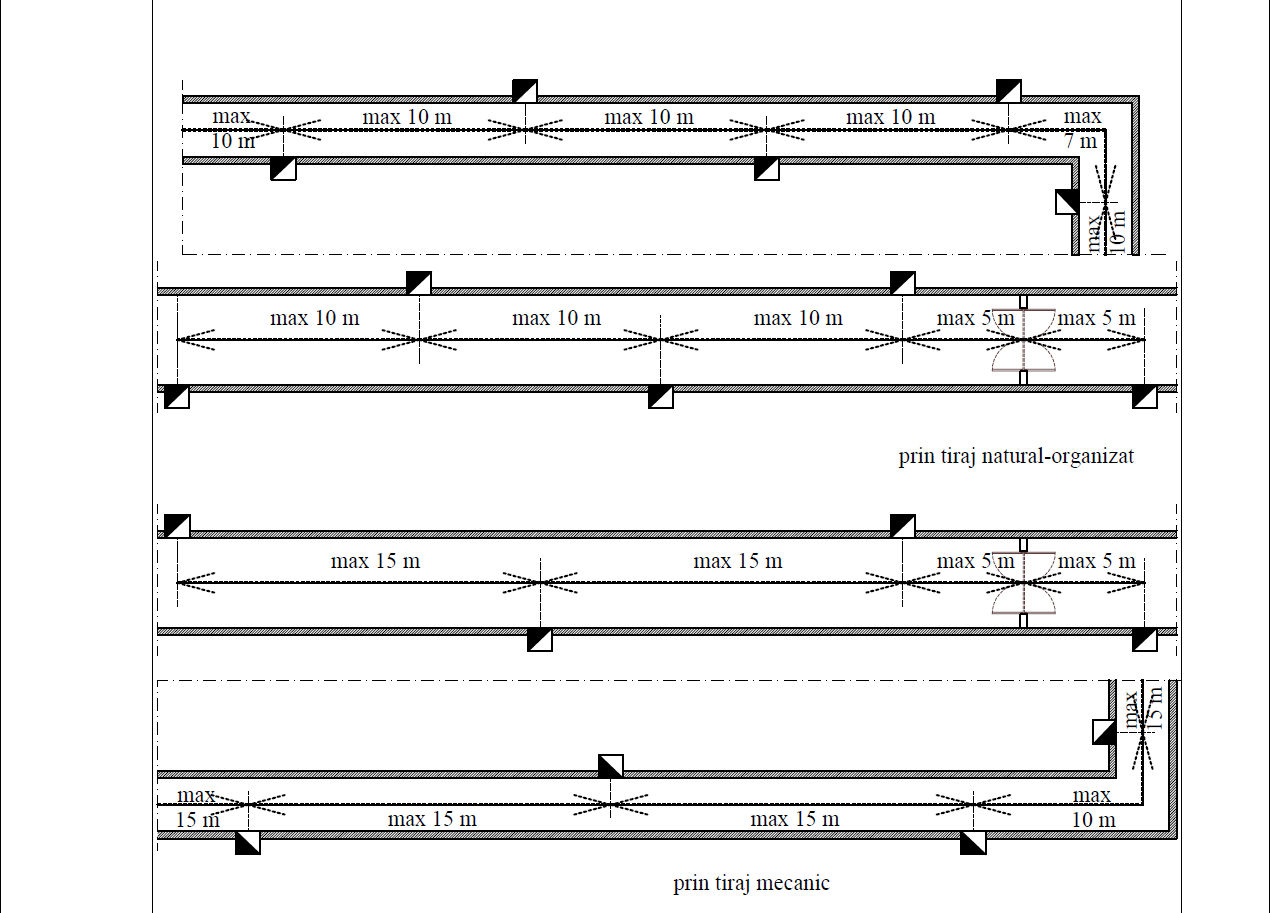 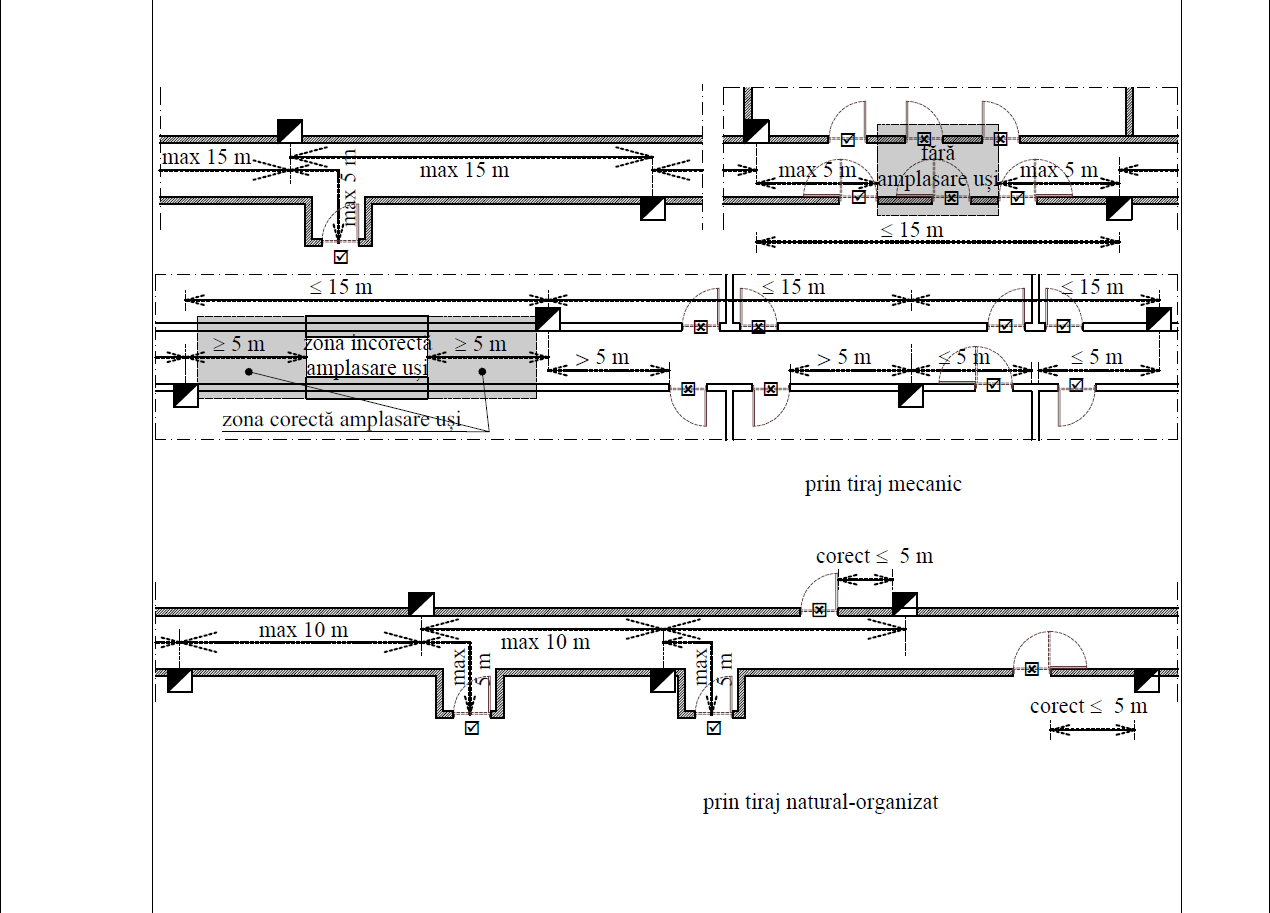 Figura 82 - Evacuarea fumului şi gazelor fierbinţi în caz de incendiu din circulaţiile comune orizontale, prin tiraj natural-organizat(2) Golurile din pereţii de închidere perimetrală ai construcţiei pot constitui guri de introducere a aerului sau de evacuare a fumului, dacă respectă condiţiile de dispunere, acţionare şi dimensionare stabilite în normativ și în reglementările tehnice de specialitateArt. 8.5.5. Evacuarea fumului şi gazelor fierbinţi în caz de incendiu prin ventilare mecanică a circulaţiilor comune orizontale închise din construcţii, va respecta următoarele condiţii (Figura 83):a) gurile de admisie a aerului şi gurile de evacuare a fumului se dispun alternat, la distanţe orizontale măsurate în axele circulaţiilor respective, care să nu depăşească 15 m în linie dreaptă și 10 m în linie frântă;b) ușile încăperilor accesibile utilizatorilor, situate pe o cale de evacuare care nu se află între o gură de introducere aer și o gură de evacuare fum, este recomandabil să se găsească la cel mult 5 m de oricare din ele;c) porţiunile de circulaţie comună orizontală cuprinse între o gură de admisie a aerului şi o gură de evacuare a fumului, trebuie să aibă asigurat un debit de extragere (la gură) de minimum 0,5 m3/s pentru fiecare unitate de trecere (flux) de evacuare a circulaţiei comune orizontale din zona care se prevede cu sistem de evacuare a fumului şi gazelor fierbinţi.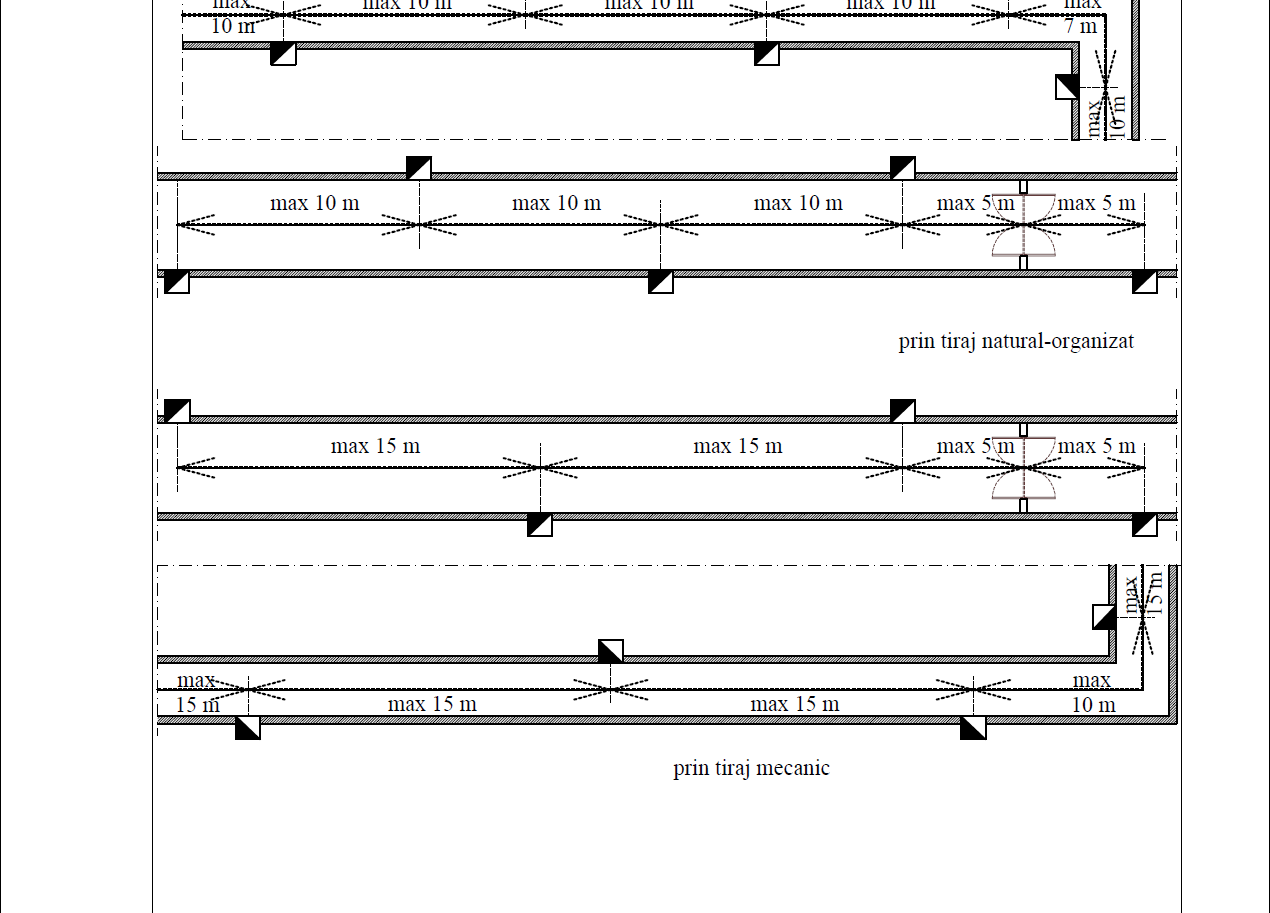 Figura 83 - Evacuarea fumului şi gazelor fierbinţi în caz de incendiu din circulaţiile comune orizontale, prin ventilare mecanicăArt. 8.5.6. (1) Degajamentele protejate  se pun în suprapresiune față  de încăperile adiacente cu care comunică, potrivit prevederilor normativului şi reglementărilor tehnice de specialitate.(2) Circulaţiile comune orizontale care nu au ferestre directe în exterior prin care să se evacueze fumul (considerandu-se acoperitoare amplasate pe o adancime de maxim 30 m), se prevad cu sistem de evacuare a fumului şi gazelor fierbinţi în caz de incendiu prin tiraj natural-organizat sau prin ventilare mecanică ori se pun în suprapresiune față  de încăperile adiacente cu care comunică, potrivit prevederilor normativului şi reglementărilor tehnice de specialitate.Art. 8.5.7. (1) Punerea în suprapresiune a circulaţiilor funcţionale comune orizontale trebuie astfel realizată astfel încât presiunea pe uşi să nu depăşească 80 Pa.(2) Punerea în suprapresiune a degajamentelor orizontale protejate, încăperilor tampon şi a caselor de scări protejate, trebuie realizată astfel încât presiunea pe uşi să fie în acord cu SR EN 12101-13 -Sisteme pentru controlul fumului și gazelor fierbinți. Partea 13: Sisteme cu presiune diferențială (SPD). Metode de proiectare și de calcul, instalare, încercări în vederea recepției, încercări periodice și mentenanță și SR EN 12101-6 -Sisteme pentru controlul fumului și gazelor fierbinți. Partea 6: Specificații pentru sisteme cu presiune diferențială. Kituri.Art. 8.5.8. La clădirile înalte sau foarte înalte circulaţiile comune orizontale au asigurată evacueze fumul și gazelor fierbinți potrivit prevederilor din prezentul normativ. Casele de scări închise și încăperile tampon se pun în supraprapresiune, proiectarea și calculul sistemului se face alternativ și pe baza standardelor SR EN 12101-13 -Sisteme pentru controlul fumului și gazelor fierbinți. Partea 13: Sisteme cu presiune diferențială (SPD). Metode de proiectare și de calcul, instalare, încercări în vederea recepției, încercări periodice și mentenanță și SR EN 12101-6 -Sisteme pentru controlul fumului și gazelor fierbinți. Partea 6: Specificații pentru sisteme cu presiune diferențială. KituriArt. 8.5.9. (1) Pentru casele de scări închise, degajamentele protejate, tunelurile de evacuare și încăperile tampon puse în supraprapresiune, proiectarea și calculul sistemului se face alternativ și pe baza standardelor SR EN 12101-13 -Sisteme pentru controlul fumului și gazelor fierbinți. Partea 13: Sisteme cu presiune diferențială (SPD). Metode de proiectare și de calcul, instalare, încercări în vederea recepției, încercări periodice și mentenanță și SR EN 12101-6 -Sisteme pentru controlul fumului și gazelor fierbinți. Partea 6: Specificații pentru sisteme cu presiune diferențială. Kituri(2) Viteza aerului trebuie să fie de cel puţin 1 m/s în dreptul uşilor de acces la nivelul incendiat și al celor de acces în scară din exteriorul clădirii, considerând celelalte uşi închise.	(3) Degajamentele protejate, tunelurile de evacuare şi încăperile tampon se presurizează prin conductă separată de cea pentru casa scării. Presiunea în casa de scară trebuie să fie graduala, cu cel puţin 5 Pa mai mare faţă de presiunea din spaţiile presurizatecu care comunică direct. La celelalte spaţii presurizatecu care comunică direct trebuie mentinut gradientul de minimum 5 Pa mai mult faţă de presiunea din spaţiile anterioare de pe circuitul caii de evacuare catre casa de scara.8.6. Atriumuri	Art. 8.6.1. Evacuarea fumului şi gazelor fierbinţi în caz de incendiu din atriumurile închise, trebuie asigurată astfel:a) când densitatea sarcinii termice (q) este mai mică de 105 MJ/m², evacuarea fumului se realizează prin sistem de evacuare a fumului  şi gazelor fierbinţi în caz de incendiu prin tiraj natural-organizat cu dispozitive cu deschidere automată, care să asigure o suprafaţă liberă de minimum 1% din aria celui mai mare nivel al atriumului delimitat de pereţi (fără a se lua în considerare cel de acces în atrium), dar minimum 2 m² sau prin sistem de evacuare a fumului  şi gazelor fierbinţi în caz de incendiu prin ventilare mecanică, corespunzător alcătuit şi dimensionat. b) când densitatea sarcinii termice (q) este mai mare de 105 MJ/m², evacuarea fumului se realizează prin sistem de evacuare a fumului  şi gazelor fierbinţi în caz de incendiu prin tiraj natural-organizat cu dispozitive cu deschidere automată care să asigure o suprafaţă liberă de minimum 5% din aria celui mai mare nivel al atriumului delimitat de pereţi (fără a se lua în considerare cel de acces în atrium) sau prin sistem de evacuare a fumului  şi gazelor fierbinţi în caz de incendiu prin ventilare mecanică, corespunzãtor alcătuit şi dimensionat. c)  Atunci când adiacent atriumului se prevăd spaţii cu funcțiuni de sănătate, cazare, învățământ, comerț, indiferent de sarcina termică atriumurile se prevăd cu sisteme de evacuare a fumului şi gazelor fierbinţi în caz de incendiu prin tiraj natural-organizat cu dispozitive cu deschidere automată care să asigure o suprafaţă liberă de minimum 5% din aria celui mai mare nivel al atriumului delimitat de pereţi (fără a se lua în considerare cel de acces în atrium) dar minimum 2 m² sau prin sistem de evacuare a fumului  şi gazelor fierbinţi în caz de incendiu prin ventilare mecanică, corespunzãtor alcătuit şi dimensionat. 	Art. 8.6.2. (1) La partea inferioară a atriumurilor se asigură admisii de aer. 	(2) În cazul evacuării fumului prin tiraj natural-organizat, aria aerodinamică libera utilă a admisiilor de aer trebuie să sa asigure o o suprafaţă liberă de minimum 75% din suprafaţă liberă a dispozitivelor de evacuare a fumului, iar introducerea mecanică nu va depasi viteza de 5 m/s pe grila.	(3) În cazul evacuării fumului prin ventilare mecanică gurile de introducere mecanică a aerului trebuie să asigure minim 75% din debitul volumetric evacuat (cu o toleranță de plus sau minus 10 %), iar viteza aerului la gurile de introducere nu va depăși 5 m/s pe grilă. 	(4) Acţionările automate ale dispozitivelor pentru evacuarea fumului şi de admisie a aerului, trebuie să fie controlate de un sistem de detectare, semnalizare şi alertare a incendiului.	(5) Acţionările automate ale dispozitivelor de evacuare a fumului şi a celor de admisie a aerului vor fi dublate de comenzi manuale dispuse la nivelul acceselor din exterior în atrium și de la serviciul pentru situaţii de urgenţă (atunci când este asigurat). 8.7. Metoda simplificata de calcul pentru evacuarea fumului şi a gazelor fierbinţi în caz de incendiu	Art. 8.7.1. (1) Pentru limitarea propagării incendiilor, în construcţii se prevede  sistem de evacuare a fumului şi gazelor fierbinţi, realizat conform prevederilor normativului, prevazut cu rezervoare de fum alcatuite conform Art. 8.1.12. și Art. 8.1.13. și ecrane sau pereti perimetrali (ce asigura minimum acceasi performanta la foc cu cea a ecranelor),  prin metoda simplificata de calcul pentru evacuarea fumului şi a gazelor fierbinţi în caz de incendiu.Art. 8.7.2. Sistemul de evacuare a fumului şi gazelor fierbinţi este constituit din guri de admisie a aerului, dispuse la partea inferioară (în treimea inferioară a pereților) a spaţiului protejat, ecrane continue rezistente la foc minimum DH 30, sau elemete constructive structurale cu rezistența la foc minimum 30 minute, coborâte sub acoperiş sau sub planşeul superior al spaţiului respectiv minimum 50 cm și guri de evacuare a fumului şi gazelor fierbinţi, dispuse în treimea superioară a pereţilor sau în acoperiş.Art. 8.7.3. (1) Dispunerea ecranelor coborâte sub acoperiş sau sub planşeul superior al spaţiului protejat, în sistemul de calcul simplificat de evacuare prin tiraj natural-organizat, se realizează în funcţie de densitatea sarcinii termice din spaţiul respectiv, conform prevederilor din Tabelul 121.(2) Ecranele continui se fixeaza de elementele de rezistenţă ale constructiei din zona riscului potenţial de incendiuTabelul 121: Dispunere a ecranelor continui în sistem de evacuare a fumului şi gazelor fierbinţi prin tiraj natural-organizat   Nota: - pentru valorile intermediare de calcul a densitatii sarcinii termice, raportul se determina prin interpolare liniaraArt. 8.7.4. (1) Golurile pentru evacuarea fumului şi a gazelor fierbinţi în caz de incendiu se distribuie cât mai uniform în spaţiul protejat şi pot fi permanent deschise sau închise (protejate cu dispozitive cu deschidere automată în caz de incendiu și cu acţionări manuale).(2) Deschiderea dispozitivelor de evacuare a fumului şi a gazelor fierbinţi în caz de incendiu, se poate face individual sau în grup.(3) Atunci când există goluri pentru evacuarea fumului practicate în acoperiş, în treimea superioară a șarpantei, raportată la înălțimea maximă a șarpantei, sau în treimea superioară a pereţilor exteriori ai încăperii (atunci cand tavanul are o înclinare mai mica de 200), acestea se însumează la suprafaţa necesară evacuării fumului şi a gazelor fierbinţi produse în caz de incendiu.	Art. 8.7.5. Dispozitivele de evacuare prin tiraj natural-organizat a fumului şi a gazelor fierbinţi prevăzute în normativ, trebuie să îndeplinească cerinţele prevăzute în normativ și în seria de standarde europene SR EN 12101 precum și SR CEN/TR 12101-4 și SR CEN/TR 10101-5.Art. 8.7.6. La evacuarea fumului şi gazelor fierbinţi prin ventilare mecanică, se respectă următoarele condiţii:a) dispunerea ecranelor se realizează corespunzător prevederilor normate pentru sistemului de evacuare prin tiraj natural-organizat şi vor fi continui, alcătuite și dispuse încât să realizeze o casetare a spaţiului de sub acoperiş sau planşeul superior;b) gurile de evacuare se dispun astfel încât să se asigure cel puţin o gură la maximum 200 m2;c) funcţie de densitatea sarcinii termice (q), debitul de extragere a unei guri va fi de cel puţin 1 m3/s și maximum 3 m3/s pentru 100 m2 delimitaţi de ecrane, conform prevederilor din Tabelul 122:Tabelul 122: Debit de extragere a unei guri de evacuare a fumului şi gazelor fierbinţi prin ventilare mecanică  Nota: - pentru valorile intermediare de calcul a densitatii sarcinii termice, debitul de extragere se determina prininterpolare liniară sau se alege valoarea maximăd) la un ventilator de evacuare pot fi racordate maximum două rezervoare de fum delimitate de ecrane, iar debitul ventilatorului poate fi redus la debitul necesar celui mai mare rezervor de fum racordat.	Art. 8.7.7. (1) Admisiile de aer pot fi naturale sau mecanice și se dispun la partea de jos în treimea inferioară a spaţiului protejat (având marginea lor superioară la cel mult 1 m faţă de pardoseală pentru încăperi/spații cu înălțimea liberă de maxim 3 m), recomandându-se amplasarea acestora în zone opuse gurilor de evacuare sau fațade.(2) Nu se admite traversarea ecranelor de către elemente combustibile.	Art. 8.7.8. (1) În spaţiile cu plafoane suspendate pline, ecranele ce delimiteaza rezervoarele de fum coboară de la intradosul acoperișului și depăsesc planul plafonului suspendat plin cu minimum 50 cm. (2) Plenumul prevăzut cu instalații automate de stingere a incendiilor cu sprinklere, delimitat de ecrane, intradosul acoperișului și plafonul suspendat plin constituie un rezervoare de fum independente de cele dispuse sub plafonul suspendat plin, care se echipează cu sisteme de evacuare a fumului și a gazelor fierbinți independent de cele de sub plafoanele suspendate pline și se dimensionează în mod corespunzător. Nu se admite trecerea fumului și a gazelor fierbinti din rezervorul de fum dispus sub plafonul suspendat plin prin rezervorul de fum dispus în plenum, decât prin canale/tubulaturi rezistente la foc potrivit normativului.	Art. 8.7.9. (1) În toate situaţiile, acţionarea automată a dispozitivelor de evacuare a fumului şi gazelor fierbinţi (trape, cupolete, grile etc.) va fi dublată de acţionare manuală.(2) În mod similar și concomitent cu acționarea dispozitivelor de evacuare a fumului și gazelor fierbinți se va face și acționarea dispozitivelor de introducere aer de compensare, după caz.CAPITOLUL 9INTERVENTII LA CONSTRUCȚII EXISTENTE CARE CONSTITUIE FOND CONSTRUIT ANTERIOR DATEI INTRĂRII ÎN VIGOARE A NORMATIVULUIArt. 9.1. Intervențiile la construcțiile existente care nu se extind, se fac păstrând performanța la foc a elementelor de construcții care se înlocuiesc în conformitate cu reglementările aplicabile la data realizării lor (în acord cu Anexa 10 din normativ), iar echiparea cu instalații cu rol de securitate la incendiu se face potrivit reglementărilor tehnice în vigoare.Art. 9.2. Lucrările de extindere la construcțiile existente se realizează în concordanță cu reglementările tehnice precizate în Anexa 10. Echiparea cu instalații cu rol de securitate la incendiu se face potrivit reglementărilor tehnice în vigoare.Art. 9.3. Pentru construcțiile existente se pot prevedea următoarele măsuri:păstrarea destinațiilor acestora și implicit a performanței la foc a elementelor structurale ale clădirii existente conform cerințelor Anexei 10 privind construcții existente; dacă destinațiile se schimbă clădirea se poate conforma potrivit reglementărilor tehnice generale privind construcțiile noi sau se asigură măsuri de îmbunătăţire a cerințelor privind securitatea la incendiu sau alternative de protecţie (pasive, active sau combinații ale acestora) care să vizeze îmbunătățirea cerințelor care nu pot fi respectate, în baza unei/ unor expertize tehnice privind cerința fundamentală securitate la incendiu (construcții și/ sau instalații). Chiar dacă nu se schimbă destinația, clădirea se poate conforma și cerințelor reglementărilor în vigoare privind construcțiile noi, dacă beneficiarul dorește acest lucru.păstrarea gradului de rezistență prevăzut în Anexa 10 privind construcții existente și a celorlalte prevederi aplicabile lor, dacă nu se schimbă destinația. se admit numai modificări ale elementelor nestructurale ale clădirii care vor avea performanța la foc specifică prevederilor din Anexa 10 privind construcții existente;conformarea la foc a clădirii se va face potrivit cerințelor Anexei 10 privind construcții existente, dacă nu se schimbă destinația.Art. 9.4. Pentru construcțiile existente (cu excepția lucrărilor de extindere ale acestora) se pot prevedea măsuri de îmbunătățire a cerinței securitate la incendiu, precum:utilizarea materialelor și produselor de construcții clasa de reacție la foc minim C-s3,d1, dar minimum conform prevederilor normate;utilizarea elementelor, materialelor și produselor de construcții cu performanță privind rezistența la foc mai mare față de prevederile normate;diminuarea densității de sarcina termică în toate spațiile clădirii existente;echiparea clădirii cu instalațiile cu rol de securitate la incendiu suplimentar față de cele prevăzute în reglementările tehnice în vigoare;închiderea scărilor interioare deschise în case de scări închise și prevederea de sisteme pentru evacuarea fumului şi a gazelor fierbinţi în caz de incendiu a acestora;prevederea de sisteme pentru evacuarea fumului şi a gazelor fierbinţi în caz de incendiu a circulațiilor comune orizontale de evacuare cu lungimi mai mari de 30 m în toata clădirea;echiparea clădirii cu instalații de detectare, semnalizare și alarmare la incendiu, iar acolo unde suprafața desfășurată este mai mare de 7000 mp sau clădirea este prevăzută cu mai mult de 5 niveluri supraterane și în care persoanele rămân pe timpul nopții; cu excepția clădirilor de locuit,  aceasta va avea și sistem de alarmare vocală;echiparea cu instalații de stingere a incendiilor cu sprinklere acolo unde suprafața desfășurată este mai mare de 7000 mp sau clădirea este prevăzută cu mai mult de 5 niveluri supraterane, cu excepția clădirilor de locuit, dacă aceasta nu este obligatorie potrivit reglementării specifice;echiparea construcției cu coloane uscate suplimentar cerințelor normativului specific;echiparea construcției cu ascensoare pentru evacuarea persoanelor cu dizabilități sau pentru intervenție, după caz, conformate în raport cu prevederile normativului;prevederea de dispozitive de protecție la curent diferențial rezidual (DDR) în acord cu reglementările tehnice în vigoare sau suplimentar față de cele prevăzute conform specificațiilor normativului de profil ”Normativ pentru proiectarea, execuția și exploatarea instalațiilor electrice aferente clădirilor”, indicativ I7 prevederea de dispozitive de protecție împotriva defectelor cu arc electric (prin deconectare automată la apariția unui defect de arc electric - AFDD) în acord cu reglementările tehnice în vigoare sau suplimentar față de cele prevăzute în reglementările tehnice în vigoare, conform recomandărilor din SR EN 62606 și SR HD 60364-4-42/A1 precum și specificațiilor normativului de profil ”Normativ pentru proiectarea, execuția și exploatarea instalațiilor electrice aferente clădirilor”, indicativ I7;prevederea unui sistem de protecție împotriva trăsnetului (SPT) pentru o construcție și alegerea nivelului de protecție împotriva trăsnetului prin instalație exterioară  și/sau instalație interioară a sistemului de protecție împotriva trăsnetului (IPT) în acord cu reglementările tehnice în vigoare sau suplimentar față de cele prevăzute în reglementările tehnice în vigoare;prevederea de dispozitive de protecție la supratensiuni și supracurenți (SPD) conform recomandărilor standardului SR EN 61643-11, SR CEI/TR 62066, SR 60364-5-534, SR CEI 60364-4-44, etc.ANEXEANEXA 1  - AMPLASARE CONSTRUCȚIICondiţiile normate de limitare a posibilităţilor de propagare a incendiilor între construcţii şi compartimente de incendiu sunt obligatorii şi se realizează prin amplasarea la distanţele minime de siguranţă stabilite în Tabelul 4: Distanţe minime de siguranţă între construcţii sau compartimente de incendiu supraterane (civile, de producţie şi/sau depozitare) sau se delimitează cu pereţi rezistenţi la foc de separare a compartimentelor de incendiu (pereţi antifoc) şi, după caz, cu planşee rezistente la foc de separare a compartimentelor de incendiu (planşee antifoc), aplicându-se prevederile stabilite la Capitolul II, Secțiunea III/ 2.3. - ”Limitarea propagării incendiilor” / 2.3.2. - ”Elemente rezistente la foc pentru separarea compartimentelor de incendiu şi protecţia golurilor funcţionale de trecere”din normativ.Pentru construcțiile existente se respectă distanțele de siguranță stabilite în Anexa 10 la Tabelul 145: Distanțe de siguranță la construcții existente sau se delimitează cu pereţi rezistenţi la foc de separare a compartimentelor de incendiu (pereţi antifoc) şi, după caz, planşee rezistente la foc de separare a compartimentelor de incendiu (planşee antifoc), aplicându-se prevederile stabilite la CAPITOLUL 2/ CONDIȚII GENERALE DE PERFORMANȚĂ A CONSTRUCȚIILOR EXISTENTE/ A.10. 2.2. AMPLASAREA CONSTRUCȚIILOR ȘI CONFORMAREA LOR LA FOC/ Amplasare.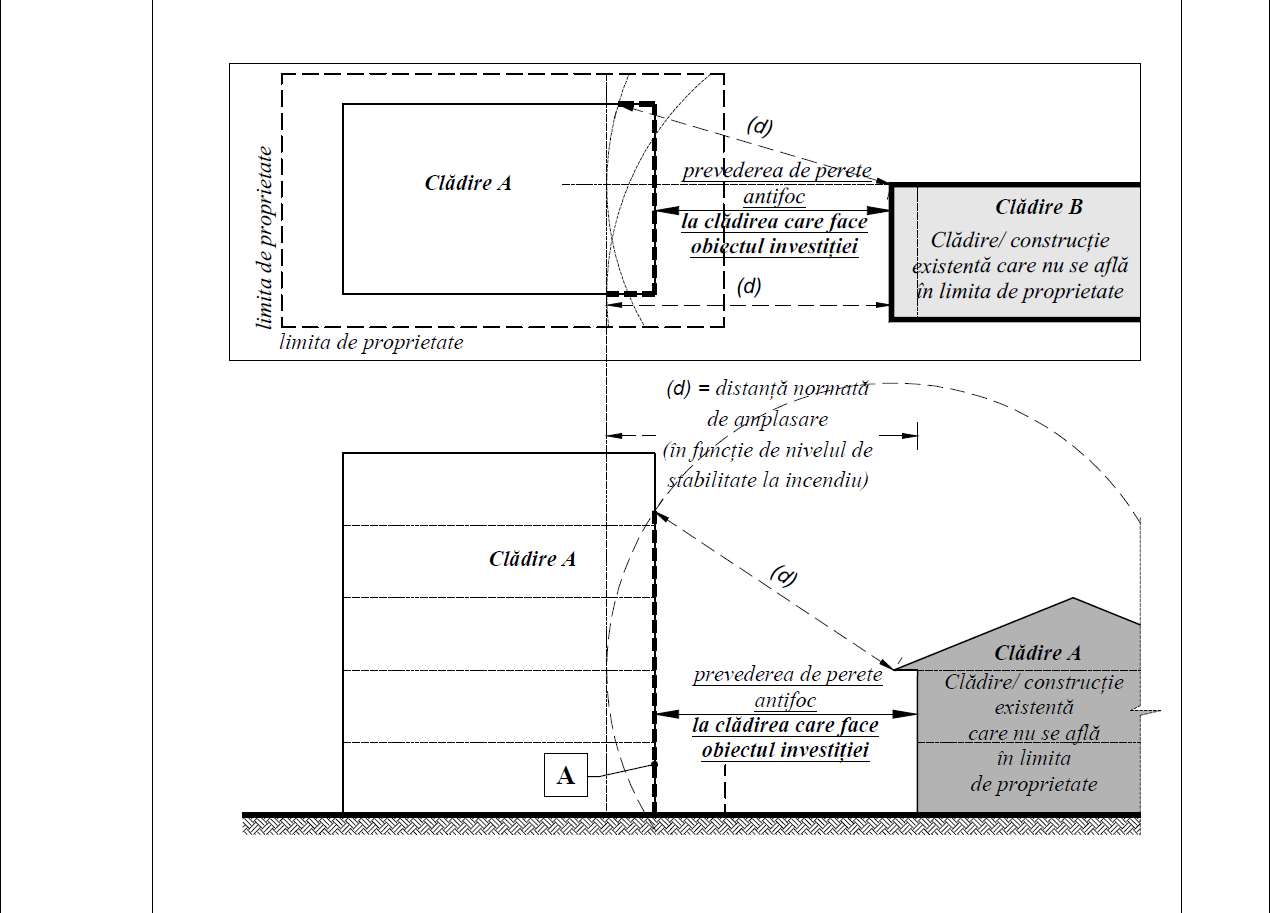 PLAN SECȚIUNE Figura 84 - Schemă amplasare construcții - principiu amplasare construcții la distanțe mai mici decât cele normate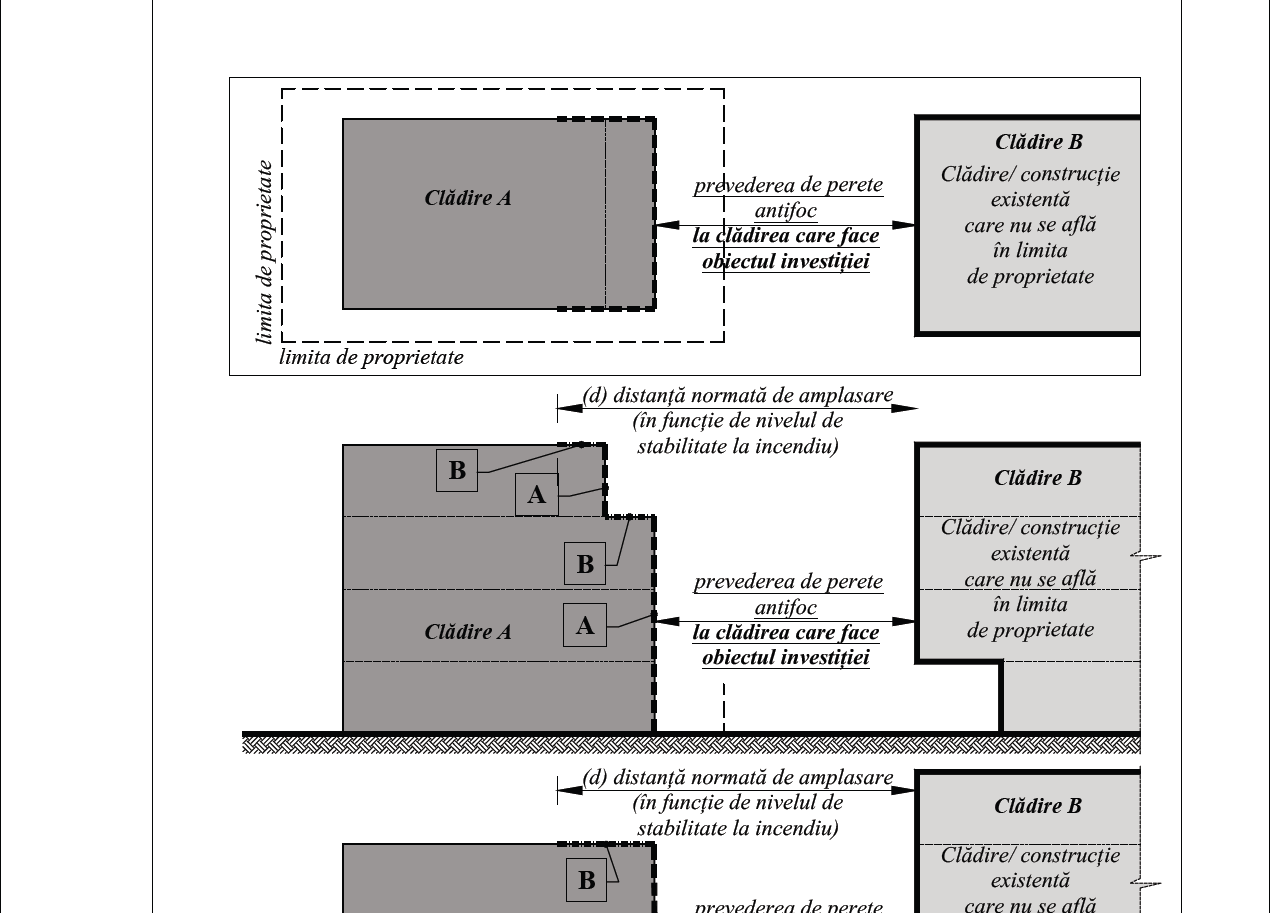 PLANSECȚIUNE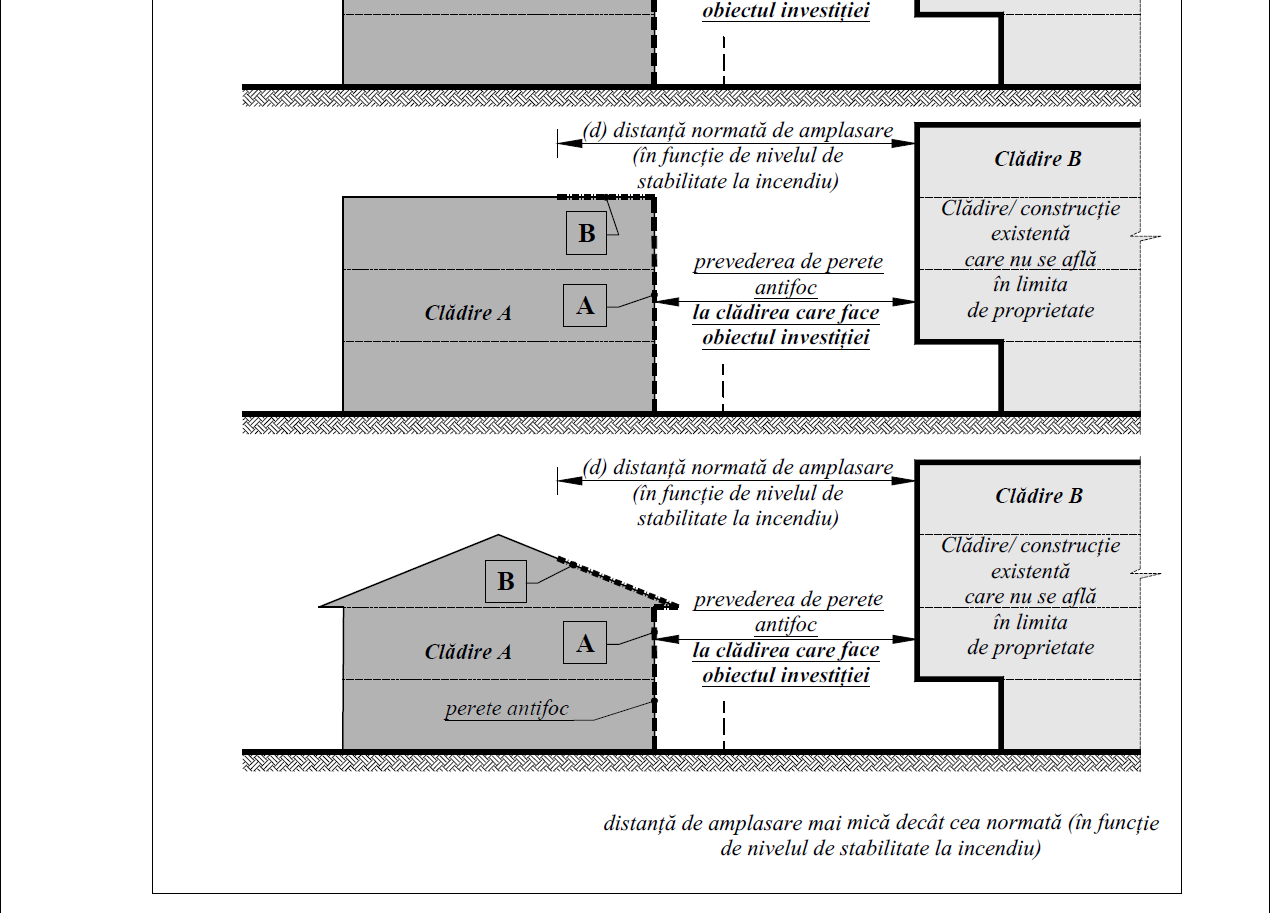 varianta a) - SECȚIUNE clădire cu acoperiș tip terasăvarianta b) - SECȚIUNE clădire cu acoperiș tip șarpantăVarianta 2) - amplasare construcții la distanțe mai mici decât cele normateFigura 85 - Amplasare construcții la distanțe mai mari sau mai mici decât cele normateNote Figura 84 și Figura 85:Indicativul ”A” reprezintă perete antifoc conform Art. 2.3.2.1.2. (sau conform A.10. 2.3.4. (1) pentru clădiri existente)Indicativul ”B” reprezintă fâșia min REI 60 prevăzută la Art. 2.3.2.1.4. (sau conform  A.10. 2.3.14. pentru clădiri existente)În pereții antifoc (”A”) dispuși la fațadele construcțiilor, golurile prevăzute se protejează prin uși, obloane șau cortine rezistente la foc (rezistente la foc pe o perioadă minimum jumătate din rezistența la foc a pereților antifoc, dar cel puțin 1 oră).Clădirile comasate într-un compartiment de incendiu se amplasează faţă de alte construcţii sau compartimente de incendiu la distanţele minime de siguranţă stabilite în Tabelul 4, funcţie de nivelul de stabilitate la incendiu stabilit conform Art. 2.2.1.1. alin. (2). La clădirile existente comasate se aplică  distanțele de siguranță stabilite în Anexa 10 la Tabelul 145.Construcţiile supraterane civile (publice), de producţie şi/sau depozitare ori cele mixte se amplasează comasat sau grupat la distanţe nenormate între ele, în limitele unor compartimente de incendiu specifice, cu arii maxime admise în funcţie de destinaţie, nivelul de stabilitate la incendiu cel mai dezavantajos, riscul de incendiu cel mai mare şi numărul de niveluri normat, (luând în calcul suma ariilor construite efective). Construcţiile destinate persoanelor care nu se pot evacua singure (definite conform terminologie), precum şi cele pentru obiecte, echipamente sau aparatură de importanţă deosebita, clădirile civile supraterane înalte şi/sau foarte înalte sau cu săli aglomerate, nu se comasează cu alte construcţii.Comasarea cu alte construcţii sau între ele a clădirilor civile supraterane înalte şi/sau foarte înalte este interzisă în cadrul aceluiași compartiment de incendiu.Clădirile civile cu înălțimi obişnuite pot fi amplasate independent sau comasate cu alte clădiri civile cu înălțimi obişnuite în limitele ariilor compartimentelor de incendiu pentru clădiri civile admise în normativ (respectiv în Anexa 10 pentru cele existente). Construcţiile de producţie şi depozitare obişnuite pot fi amplasate independent sau comasate cu alte construcţii de producţie şi/sau depozitare, în limitele ariilor compartimentelor de incendiu admise în normativ (respectiv în Anexa 10 pentru cele existente).Construcţiile de producţie și depozitare nu se comasează cu clădiri civile, fiind obligatorie compartimentarea lor cu pereţi antifoc sau dispunerea la distanțe de siguranță (între construcții de producție/ depozitare și clădiri civile). Construcţiile cu funcţiuni de producţie şi/sau depozitare pot fi comasate (între ele), asigurându-se măsurile de compartimentare și protecţie corespunzătoare fiecărei funcţiuni.Construcţiile independente precum şi grupările sau comasările de construcţii constituite conform alin. (4), se amplasează astfel încât să nu permită propagarea incendiilor o perioadă de timp normată sau, în cazul prăbuşirii, să nu afecteze obiectele învecinate, respectându-se distanţele minime de siguranţă sau compartimentându-se față de alte construcții prin pereți antifoc. Prin însumarea ariilor construite ale clădirilor respective (Ac) trebuie respectate valorile maximum admise pentru compartimentul de incendiu rezultat, în funcţie de destinaţia și nivelul cel mai defavorabil de stabilitate la incendiu asigurat, de riscul de incendiu cel mai mare şi numărul de niveluri normat. Compartimentul de incendiu rezultat din comasarea construcţiilor va avea nivelul de stabilitate la incendiu determinat de clădirea cu cel mai defavorabil nivel, riscul de incendiu cel mai mare şi numărul de niveluri normat.Exemplu (conform Figura 86):În cazul construcțiilor noi, comasarea rezultată din Construcție ”A” + Construcție ”B” + Construcție ”C” (cu distanțe nenormate între ele) va respecta:- nivelul de stabilitate la incendiu cel mai dezavantajos, pentru compartimentul de incendiu existent rezultat (rezultă nivelul IV de stabilitate la incendiu al compartimentului comasat)- aria maxim admisă în funcţie de destinaţie, pentru compartimentul de incendiu existent rezultat (aria maxim admisă în funcţie de destinaţie, pentru compartimentul comasat cu nivelul IV de stabilitate la incendiu, conform Tabelul 41: Condiţii de corelare a ariilor construite (Ac) ale clădirilor și compartimentelor de incendiu supraterane civile cu nivelul de stabiliate la incendiu sau Tabelul 114: Condiţii de corelare a ariilor construite (Ac) şi a numărului de niveluri al construcţiilor şi compartimentelor de incendiu supraterane de producţie şi/sau depozitare; pentru fiecare construcție cu funcțiuni mixte (civile-civile sau producție-depozitare/ producție-producție/ depozitare-depozitare) se aplică Art. 7.1.1; construcțiile de producție și/ sau depozitare nu se comasează cu clădiri civile)- riscul de incendiu cel mai mare pentru compartimentul de incendiu existent rezultat (conform subcapitolului 2.1.2. Risc de incendiu (Art. 2.1.2.1. până la Art. 2.1.2.6.) și ale Articolelor Art. 2.2.2.1., Art. 3.1.1.1.,  Art. 6.1.1.1.,  Art. 6.1.1.2., Art. 6.1.2.1., Art. 6.1.2.2. Art. 7.1.3., etc; pentru construcții cu funcțiuni mixte (civile-civile sau producție-depozitare/ producție-producție/ depozitare-depozitare) se aplică conform Art. 2.1.2.4. sau Art. 7.1.3.)- numărul de niveluri normat, pentru compartimentul de incendiu existent rezultat (număr de niveluri în funcţie de destinaţie, pentru compartimentul comasat cu nivelul IV de stabilitate la incendiu, conform Tabelul 42: Condiţii de corelare între destinaţie, capacitatea maximă simultană şi numărul de niveluri supraterane ale clădirilor civile, cu nivel de stabilitate la incendiu III, IV sau V sau Tabelul 114: Condiţii de corelare a ariilor construite (Ac) şi a numărului de niveluri al construcţiilor şi compartimentelor de incendiu supraterane de producţie şi/sau depozitare)În cazul construcțiilor existente, comasarea rezultată din Construcție ”A” + Construcție ”B” + Construcție ”C” va respecta:- nivelul de stabilitate la incendiu cel mai dezavantajos, pentru compartimentul de incendiu existent rezultat (rezultă nivelul IV de stabilitate la incendiu al compartimentului comasat)- aria maxim admisă în funcţie de destinaţie, pentru compartimentul de incendiu existent rezultat (aria maxim admisă în funcţie de destinaţie, pentru compartimentul comasat cu nivelul IV de stabilitate la incendiu, conform Tabelul 147: Arii construite admise pentru compartimente de incendiu ale clădirilor civile existente (publice) supraterane) sau Tabelul 168: Arii construite și număr de niveluri admise pentru construcții existente și compartimente de incendiu ale construcțiilor existente de producție și/sau depozitare; pentru fiecare construcție cu funcțiuni mixte (civile-civile sau producție-depozitare/ producție-producție/ depozitare-depozitare) se aplică conform Articolelor A.10. 7.1.3. și A.10. 7.1.4.; construcțiile de producție și/ sau depozitare nu se comasează cu clădiri civile)- riscul de incendiu cel mai mare (respectiv categoria de pericol de incendiu rezultată) pentru compartimentul de incendiu existent rezultat (conform Art. A.10. 2.1.1., A.10. 2.1.2., A.10.2.1.3, A.10. 2.1.4., A.10. 2.1.5., A.10. 2.1.6., A.10. 2.1.1. (3),  A.10. 2.2.8.,  A.10. 5.1.1.,  A.10. 7.1.3. și și A.10. 7.1.4. , etc; pentru construcții cu funcțiuni mixte (civile-civile sau producție-depozitare/ producție-producție/ depozitare-depozitare) se aplică conform Articolelor Art. A.10. 2.1.1., A.10. 2.1.2. sau A.10. 7.1.2., A.10. 7.1.3. și A.10. 7.1.4. )- numărul de niveluri normat, pentru compartimentul de incendiu existent rezultat (număr de niveluri în funcţie de destinaţie, pentru compartimentul comasat cu nivelul IV de stabilitate la incendiu, conform Tabelul 148 - Număr de niveluri supraterane maxim admis și capacitatea clădirilor civile existente cu nivelul de stabilitate la incendiu III, IV și V și/ sau Tabelul 168: Arii construite și număr de niveluri admise pentru construcții existente și compartimente de incendiu ale construcțiilor existente de producție și/sau depozitare)Notă: Lungimile de evacuare se conformează în acord cu nivelul IV de stabilitate la incendiu al  compartimentului de incendiu, pentru fiecare dintre destinațiile clădirilor/ construcțiilor comasate (pentru ambele exemple, respectiv construcții noi comasate sau pentru construcții existente comasate).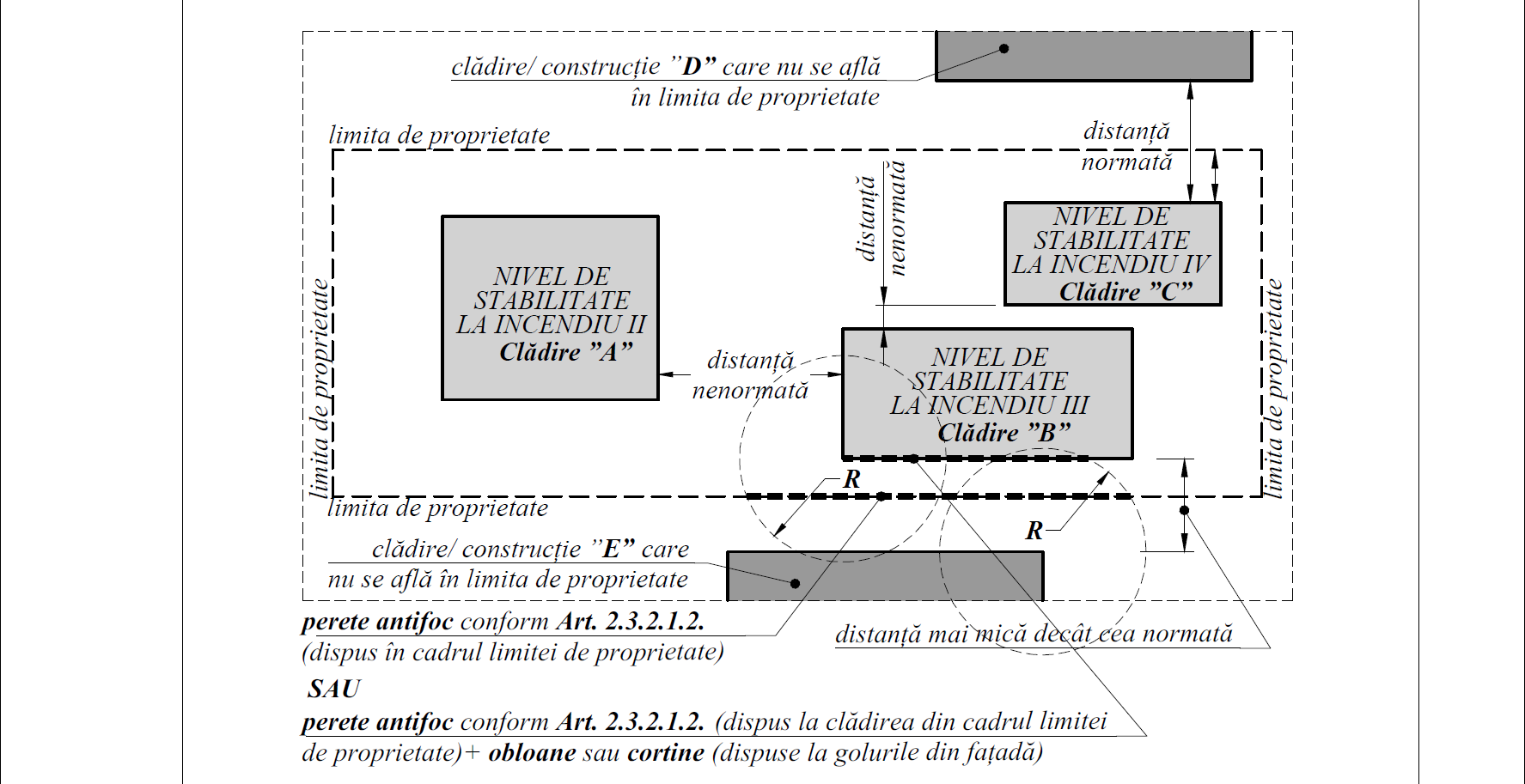 Figura 86 - Amplasare construcții comasateNote Figura 87 (exemplu pentru comasare clădiri civile noi față de alte construcții/ compartimente dispuse în afara limitei de proprietate):În cazul în care distanța dintre compartimentul de incendiu format din comasarea rezultată din Clădire ”A” + Clădire ”B” + Clădire ”C” și altă construcție/ alte construcții / alt (alte) compartiment(e) de incendiu (de exemplu față de Construcția ”E”) nu respectă distanțele de siguranță normate, se prevede perete antifoc (dispus în cadrul limitei de proprietate), conform prevederi normate (sau perete antifoc dispus la clădirea/ construcția care face obiectul, inclusiv prevederea obloanelor, cortinelor, etc. la clădirea/ construcția din cadrul limitei de proprietate)”R” reprezintă distanța de siguranță normată (conform Tabelul 4: Distanţe minime de siguranţă între construcţii sau compartimente de incendiu supraterane (civile, de producţie şi/sau depozitare) sau Tabelul 145: Distanțe de siguranță la construcții existente)În toate cazurile Ac compartiment de incendiu comasat = suma Ac ale construcţiilor comasateANEXA 2  - PEREŢI ANTIFOC ȘI PERETI DE SECTORIZAREANEXA 2.1 - PEREŢI ANTIFOC ȘI PROTECŢIA GOLURILOR FUNCŢIONALE DIN PEREŢII ANTIFOCPereţi antifoc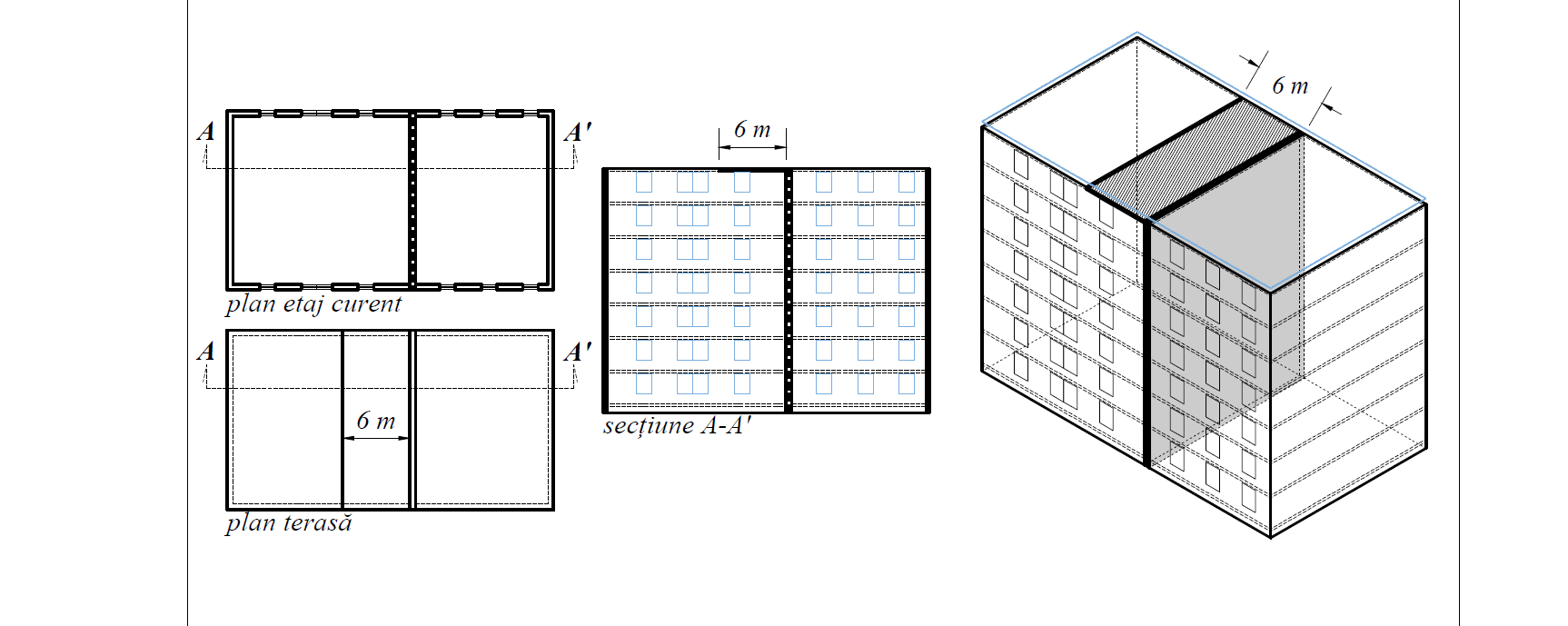 varianta a) - clădiri cu aceeași înălțime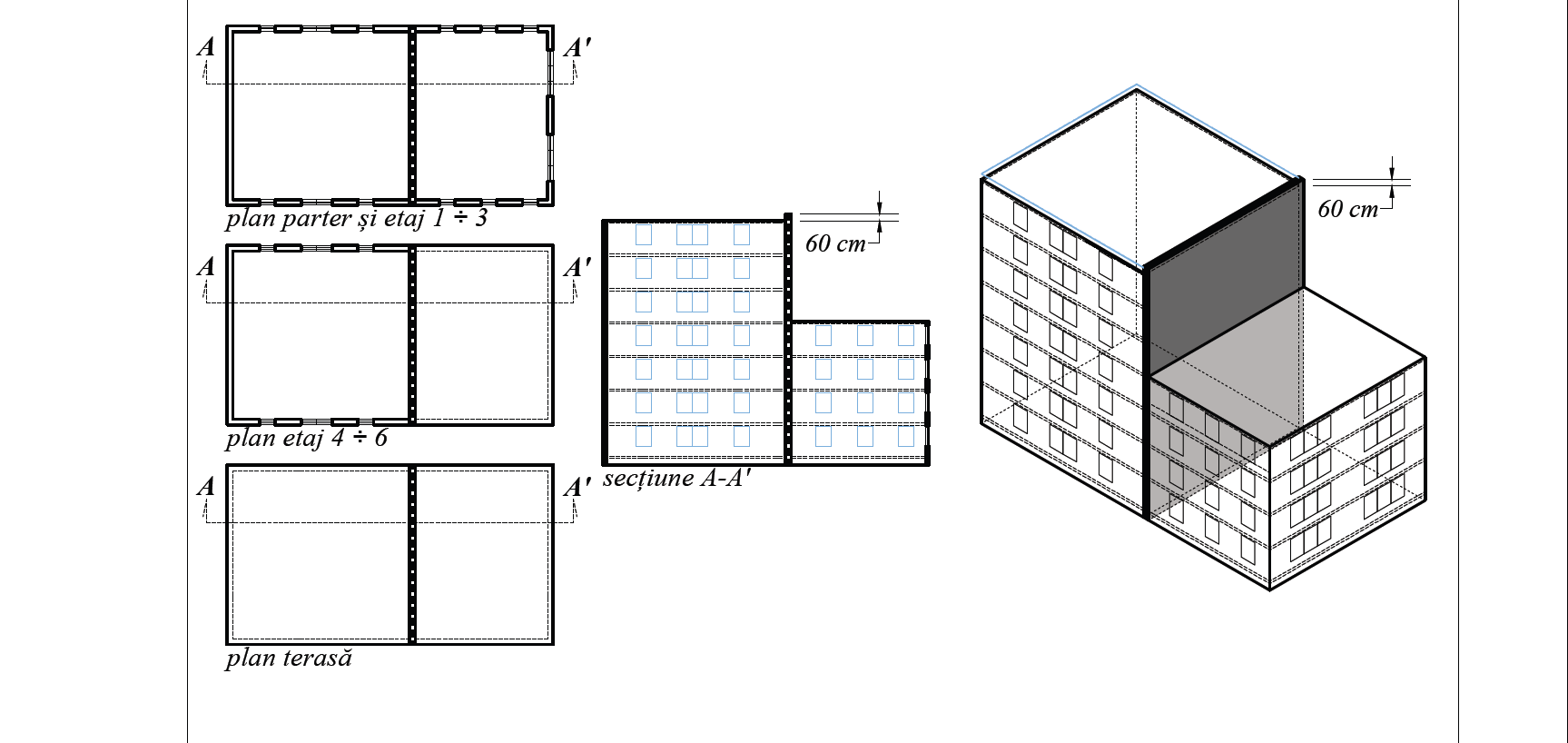 Varianta b1) - clădiri cu înălțime diferită cu perete antifoc ce secționează integral construcția (în condițiile în care înălțimea dintre construcții este mai mică de 8 m și acoperişurile care nu sunt realizate exclusiv din componente substanțiale cu clasa de reacţie la foc A1 sau A2-s1d0)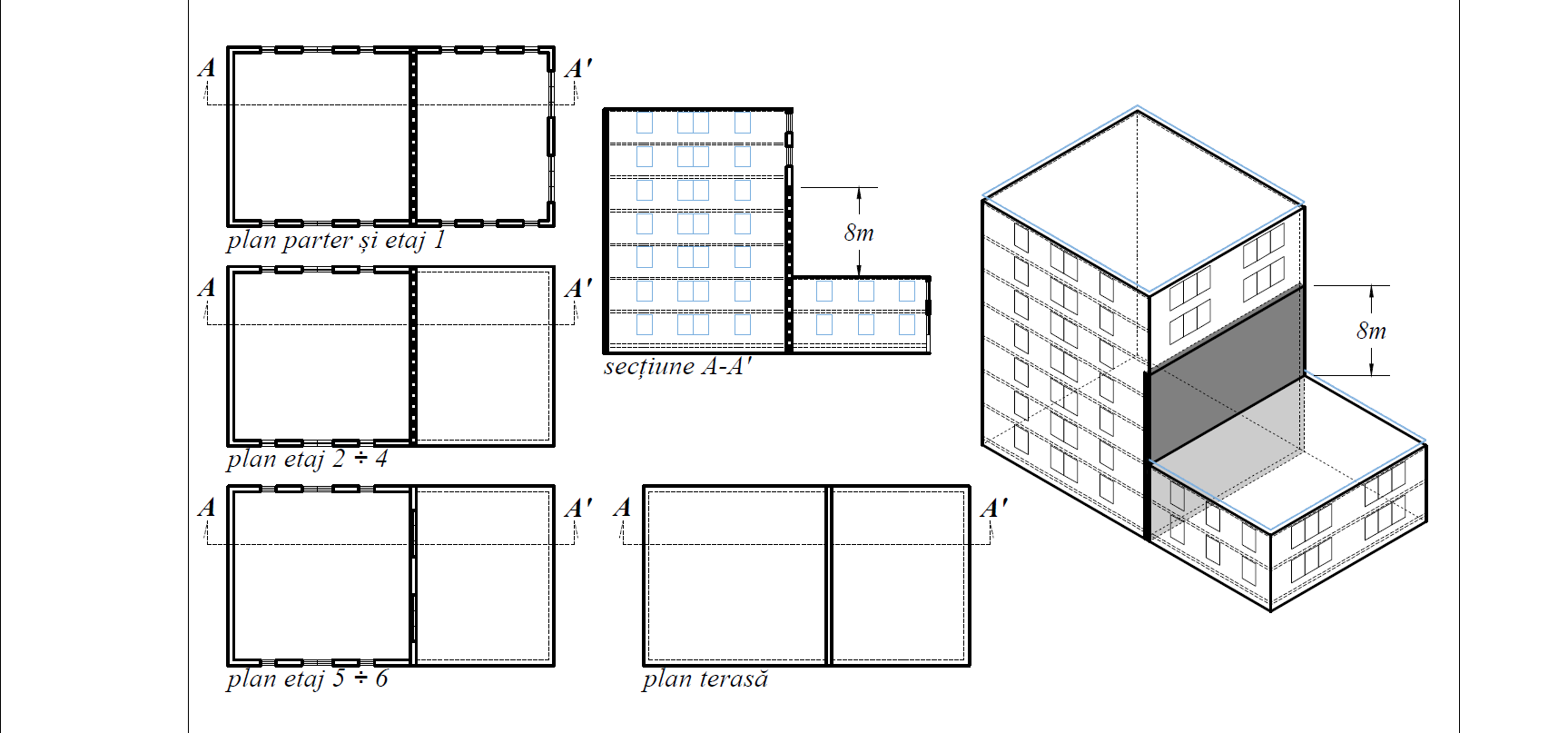 Varianta b2) - clădiri cu înălțime diferită cu perete antifoc ce secționează construcția pe înălțimea de 8 m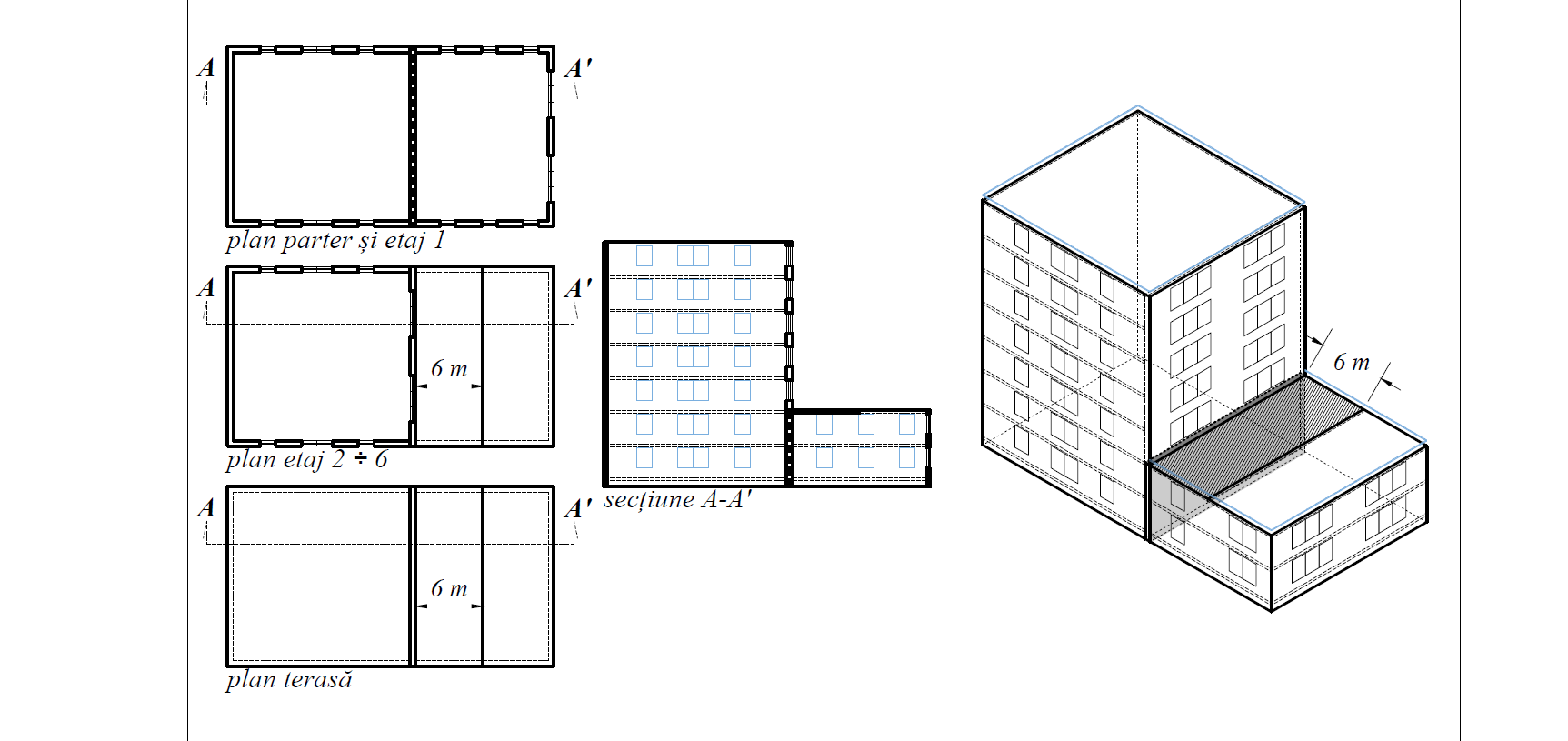 Varianta b3) - clădiri cu înălțime diferită cu perete antifoc și fâșie REI60Varianta b) - clădiri cu înălțime diferităFigura 87 - Pereți antifoc (de separare a compartimentelor de incendiu) - principiu de compartimentare antifocPereţii care separă compartimentele de incendiu trebuie să aibă rezistenţa la foc determinată în  funcţie de densitatea sarcinii termice conform Art. 2.3.2.1.2., clasa de reactie la foc A1, A2s1d0.Pereţii care separă compartimente de incendiu, trebuie să secţioneze construcţia pe toată înălţimea acesteia.Protecția golurilor funcționale prevăzute în pereții antifocUșile prevăzute pentru circulația funcțională sau pentru evacuare în pereţii care separă compartimentele de incendiu din clădiri civile trebuie să aibă rezistenţa la foc conform Tabelul 123. Tabelul 123: Uși pentru circulaţie funcţională şi/ sau evacuare practicate în pereţii antifoc din clădiri civileUșile prevăzute pentru circulația funcțională sau pentru evacuare în pereţii care separă compartimentele de incendiu din clădiri de producție și/ sau depozitare trebuie să aibă rezistenţa la foc conform Tabelul 124 . În construcţiile de producţie şi/sau depozitare, pot fi considerate căi de evacuare a utilizatorilor și cele care trec prin pereţii antifoc care separă compartimentele de incendiu:a) către compartimente cu riscuri mici de incendiu, dacă servesc la evacuarea utilizatorilor spaţiilor de producţie și/ sau depozitare învecinate ;b) către compartimente cu risc mijlociu mare sau foarte mare de incendiu, fără explozie volumetrică, dacă servesc la evacuarea utilizatorilor compartimentelor învecinate și nu constituie singura lor cale de evacuare, situaţie în care a doua cale de evacuare poate fi constituită tot printr-un spaţiu cu risc mijlociu, mare sau foarte mare de incendiu dacă traseele sunt distincte şi separate între ele prin pereţi rezistenți la foc și  golurile de circulaţie practicate în aceştia sunt protejate cu elemente de închidere rezistente la foc și etanșe la fum conform Tabelul 124 ;c) încăperi sau spaţii cu risc foarte mare de incendiu și explozie volumetrică, dacă servesc la evacuarea utilizatorilor spaţiilor de producţie sau depozitare cu acelaşi risc de incendiu şi nu constituie singura lor posibilitate de evacuare;Tabelul 124: Uși pentru circulaţie funcţională şi/ sau evacuare practicate în pereţii antifoc din construcții de producție și/ sau depozitareUșile, obloanele și cortinele rezistente la foc care protejaza golurile funcționale din pereții antifoc EI-M180/REI180 (exemplu), trebuie să fie rezistente la foc minimum 90 de minute, astfel:Uși rezistente la foc (inclusiv dispozitivele lor de închidere) trebuie să fie rezistente la foc minimum EI2 90-C5S200.Obloane rezistente la foc (inclusiv dispozitivele lor de închidere) trebuie să fie rezistente la foc minimum EI2 90-C3.Cortine rezistente la foc (prevazute cu ansamblu de sprinklere dacă acestea îndeplinesc doar criteriul E90) trebuie să fie rezistente la foc minimum EI 90 (etanșeitate la foc și izolare termică 90 minute).* se prevad cu autoînchidere „C” = clasa de autoinchidere/închidere automatăNotă: În toate cazurile pentru pereți antifoc dispuși la fațadele construcțiilor cu rezistența mai mică de 3 ore (conform Art. 2.3.2.1.2.), golurile prevăzute se protejează prin uși, obloane șau cortine rezistente la foc (pe o perioadă minimum jumătate din rezistența la foc a pereților antifoc, dar cel puțin 1 oră pentru pereții antifoc EI-M 60/ REI 60 sau EI-M 90/ REI 90 și cel puțin 90 min pentru ceilalți pereții antifoc prevăzuți la Art. 2.3.2.1.2., cu excepția pereților antifoc EI-M 240/REI 240 la care se protejează prin uși, obloane șau cortine rezistente la foc min. 120 min).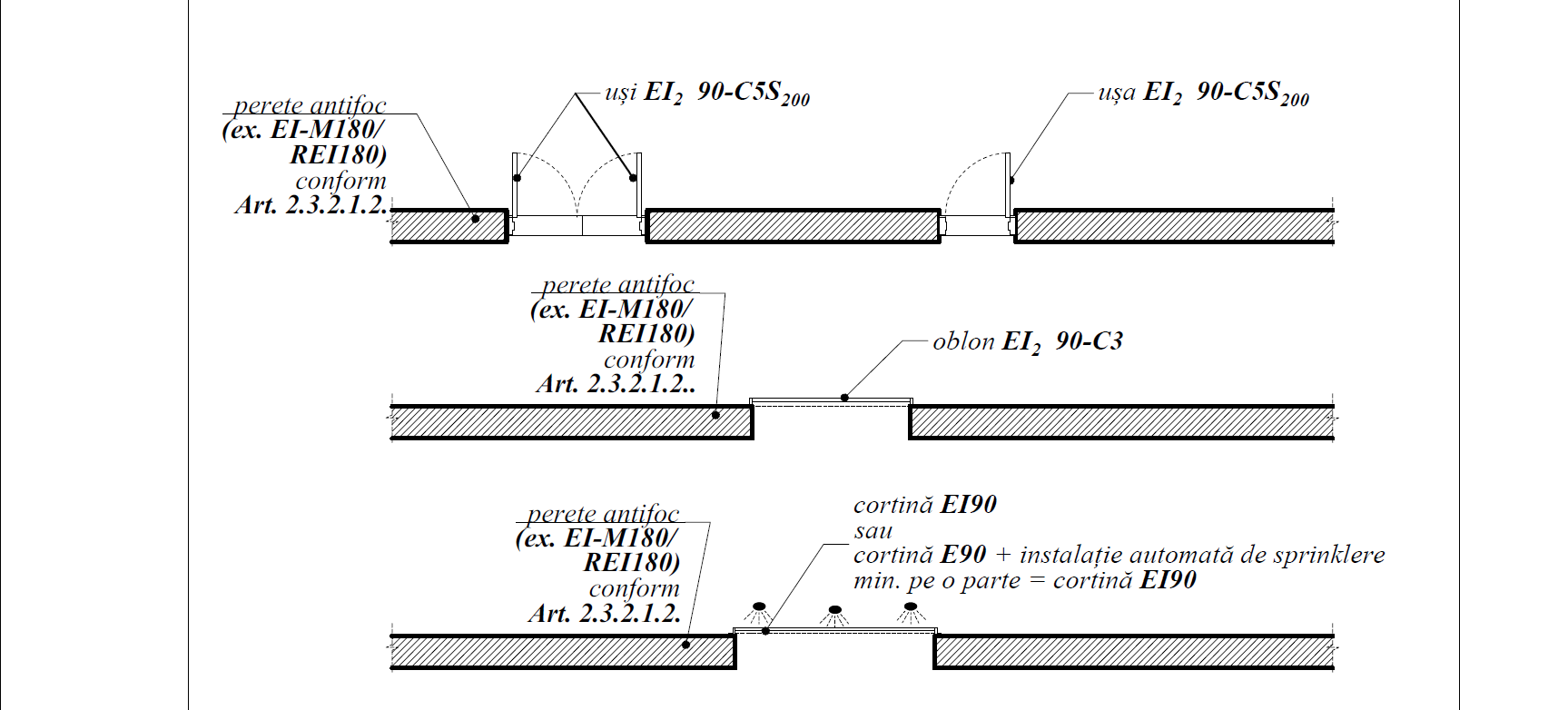 varianta a) - Uși prevăzute în pereții antifocvarianta b) - Obloane prevăzute în pereții antifocvarianta c) - Cortine prevăzute în pereții antifocFigura 88 - Uși, obloane, cortine prevăzute în pereții antifoc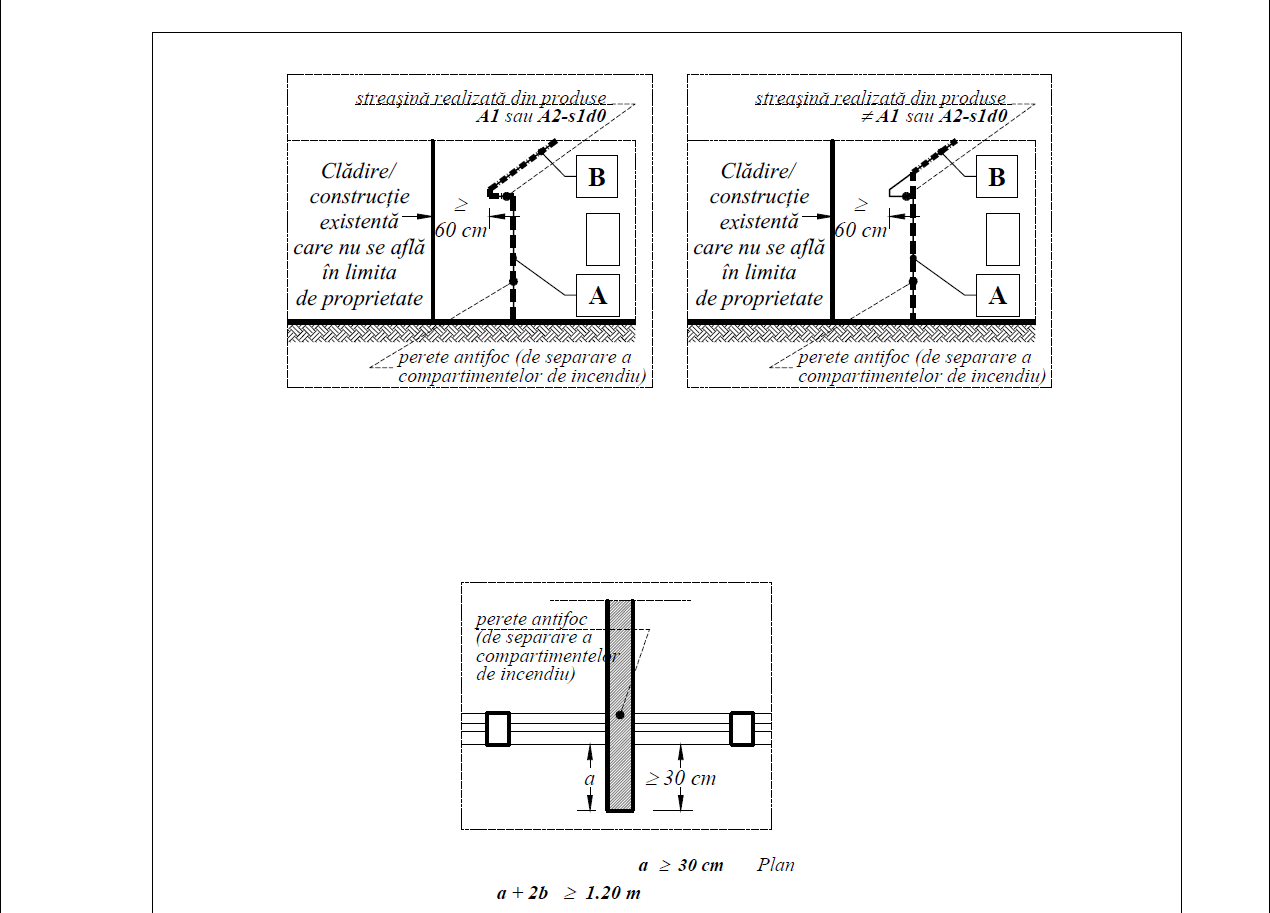 PLANa ≥ 30 cm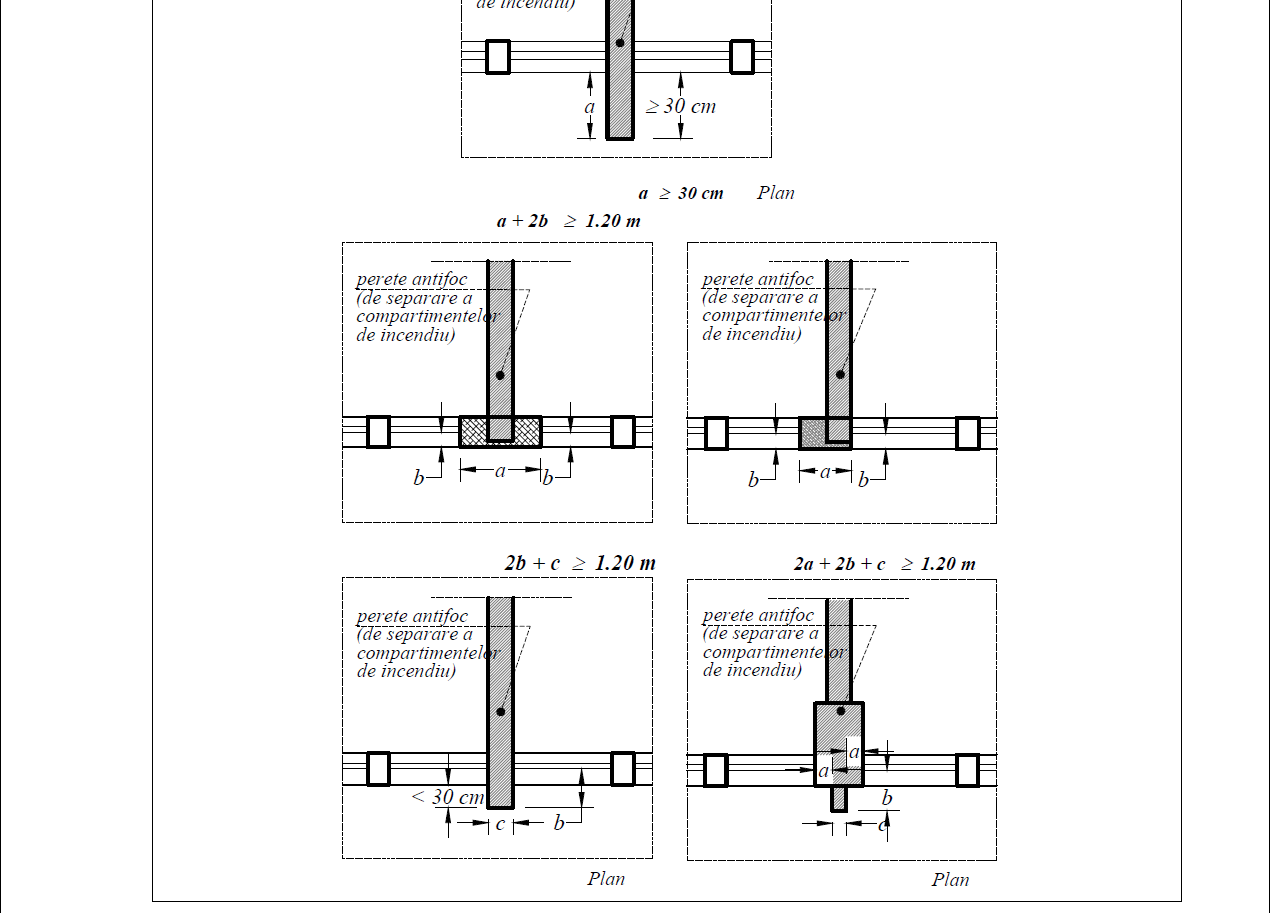 Figura 89 - Exemplu - tipologii pereți de separare a compartimentelor de incendiu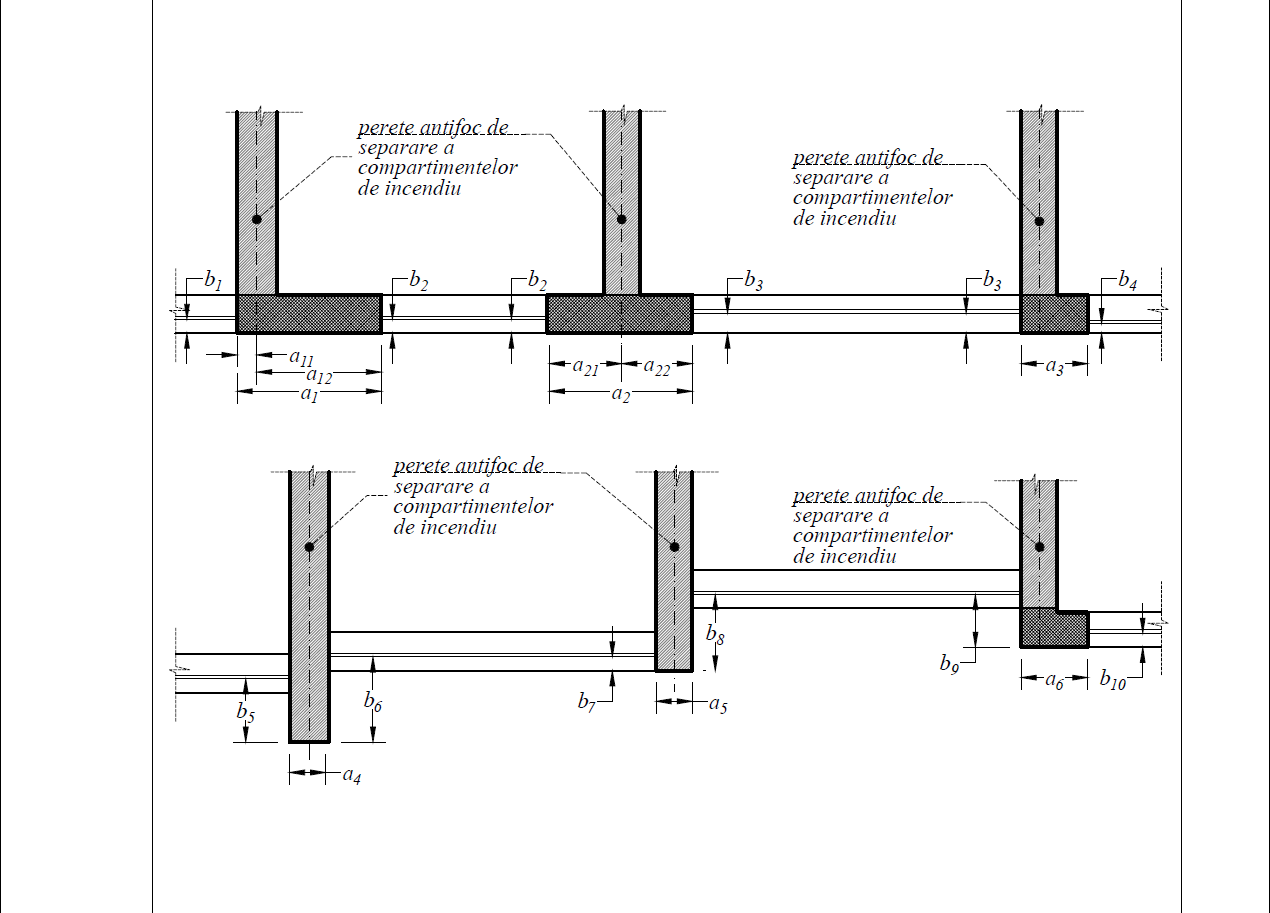 Figura 90 - Pereți de separare a compartimentelor de incendiu - secțiune orizontalăANEXA 2.2 - PEREȚI ANTIFOC ȘI PEREȚI REZISTENȚI LA FOC LA HALE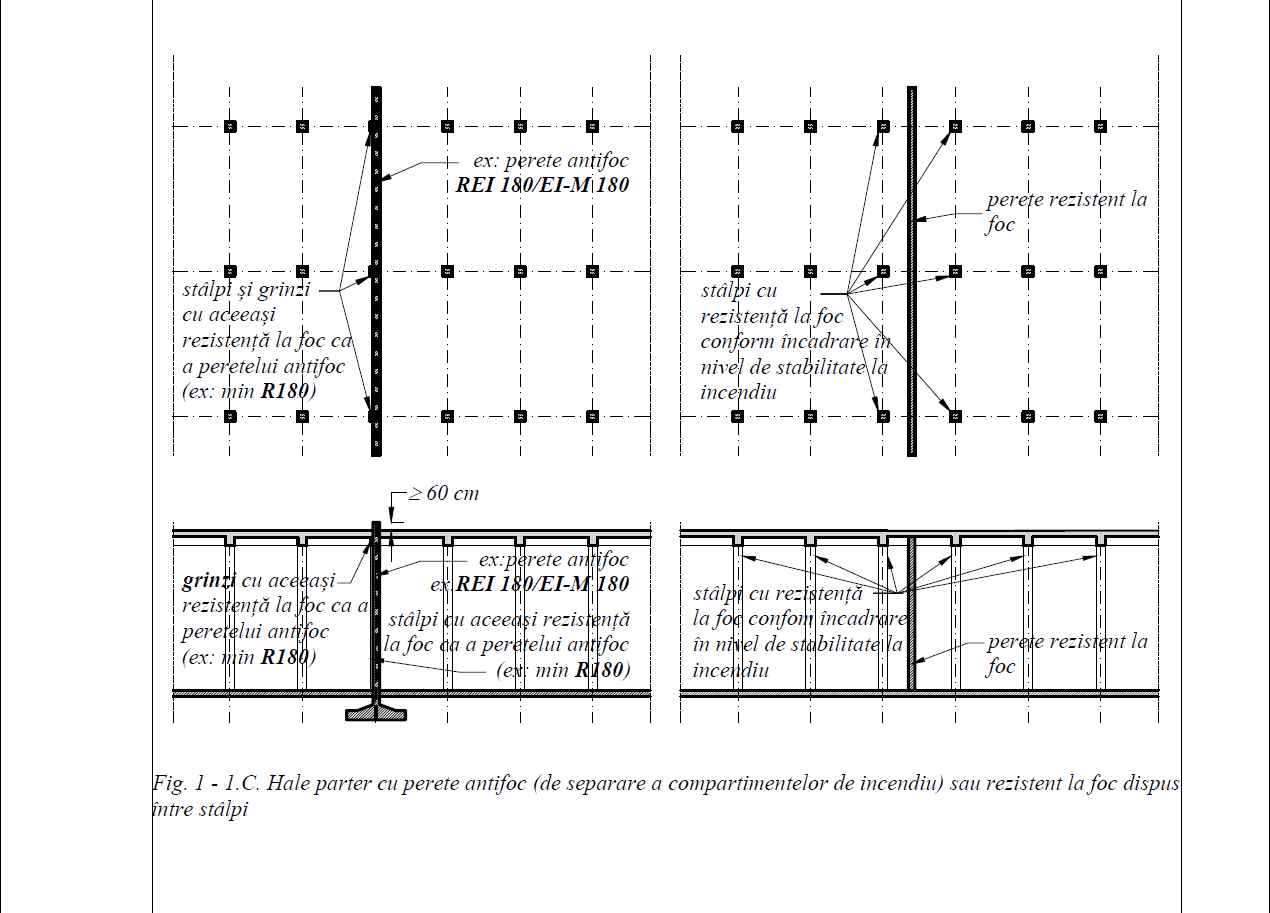 Figura 91 - Hale parter cu perete antifoc (de separare a compartimentelor de incendiu) sau rezistent la foc dispus între stâlpi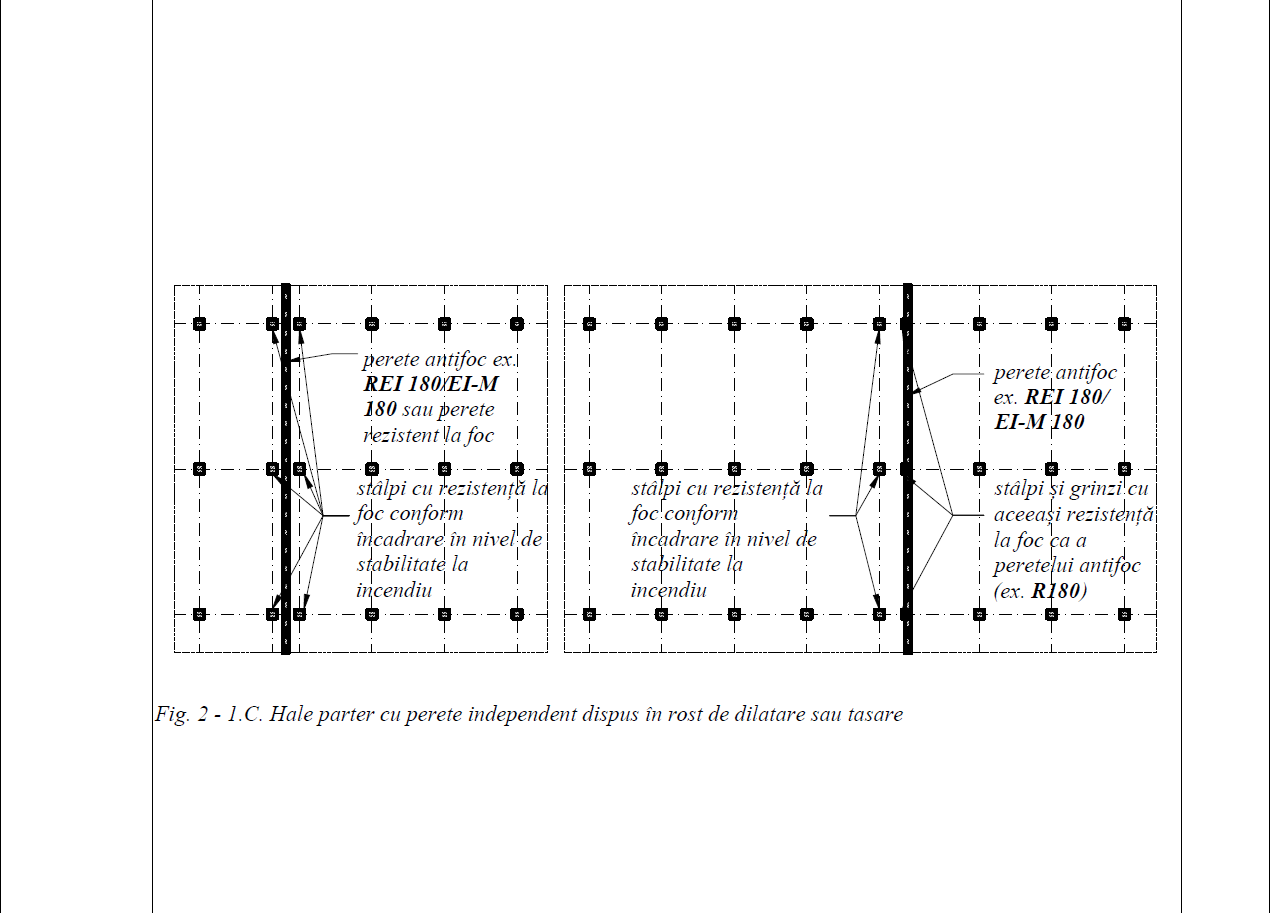 Figura 92 - Hale parter cu perete independent dispus în rost de dilatare sau tasare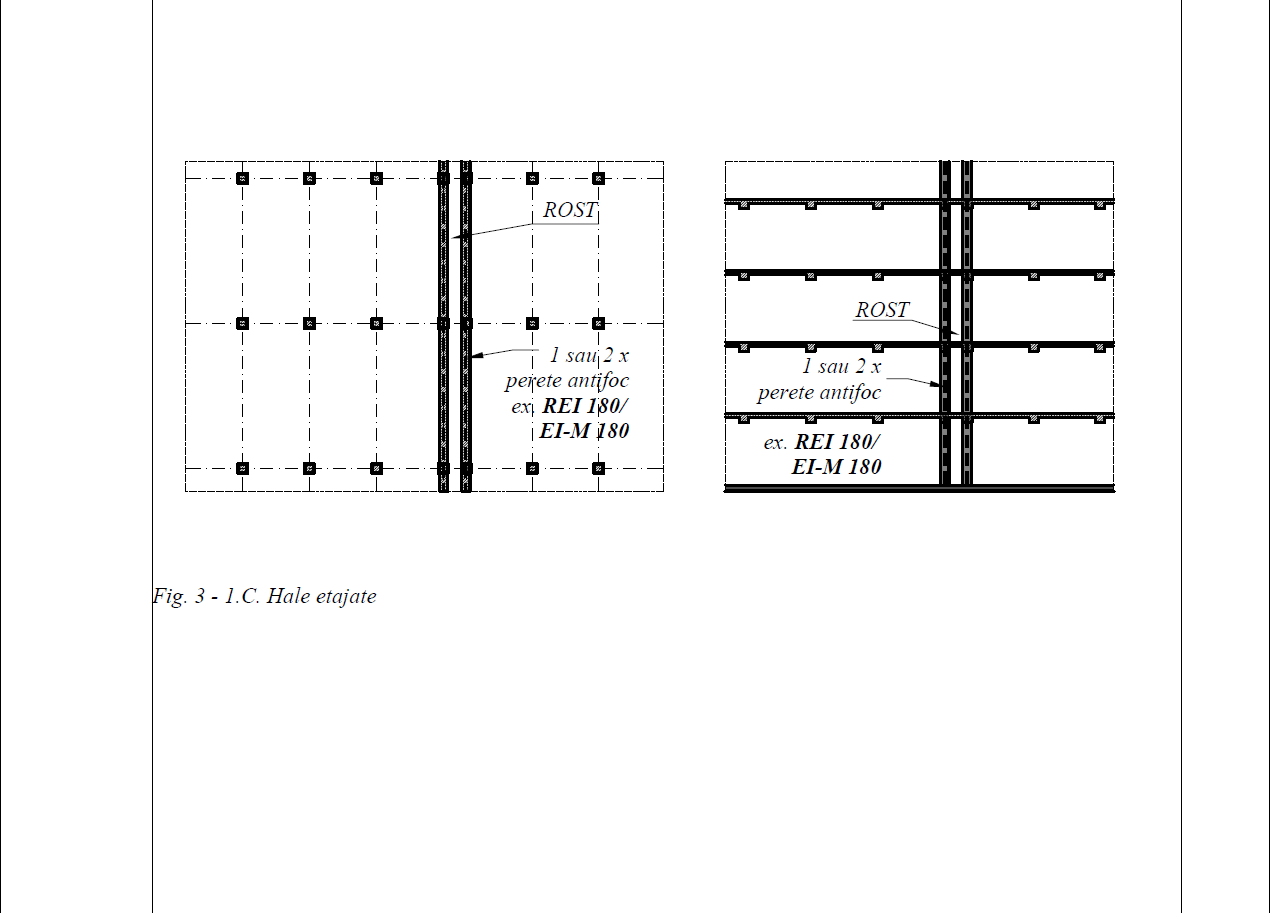 Figura 93 - Hale etajate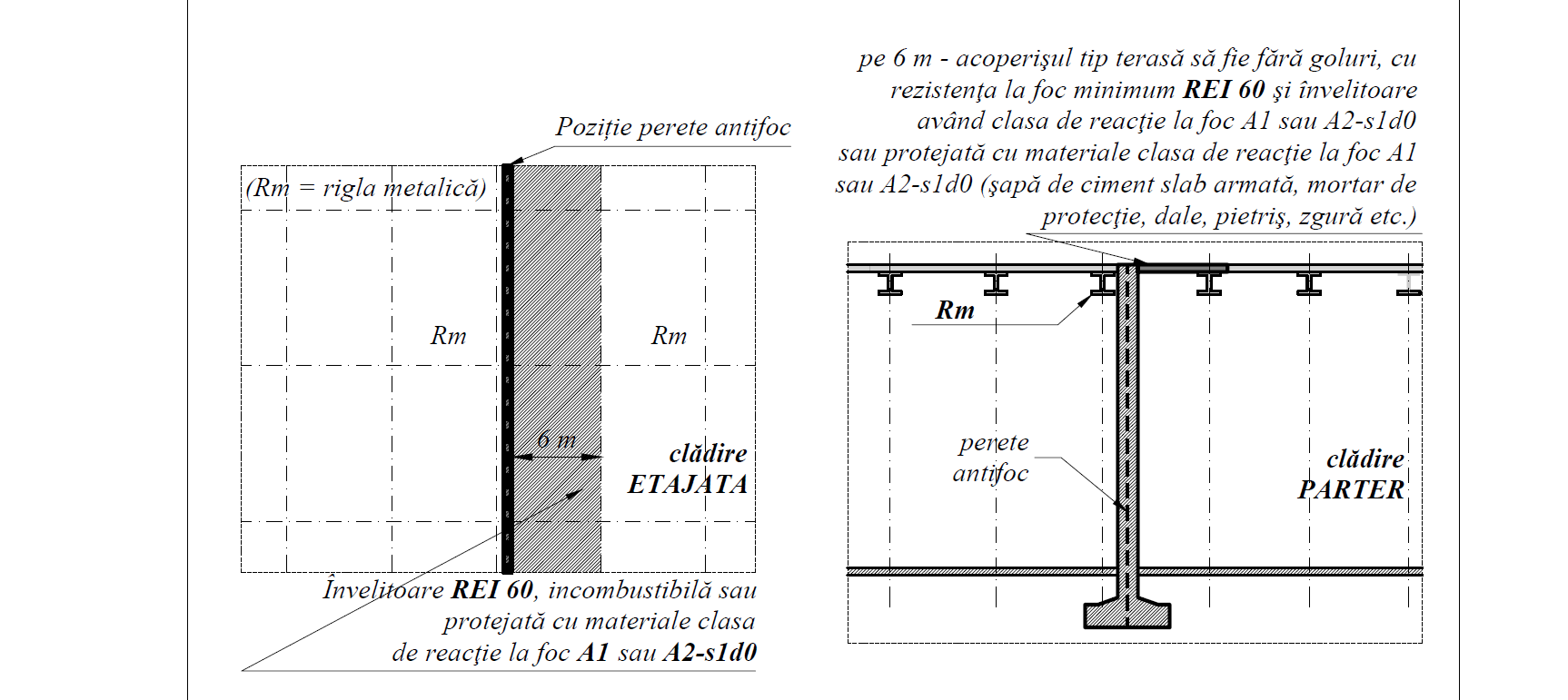 Figura 94 - Hale parter - Perete antifoc care nu depăşeşte planul acoperişului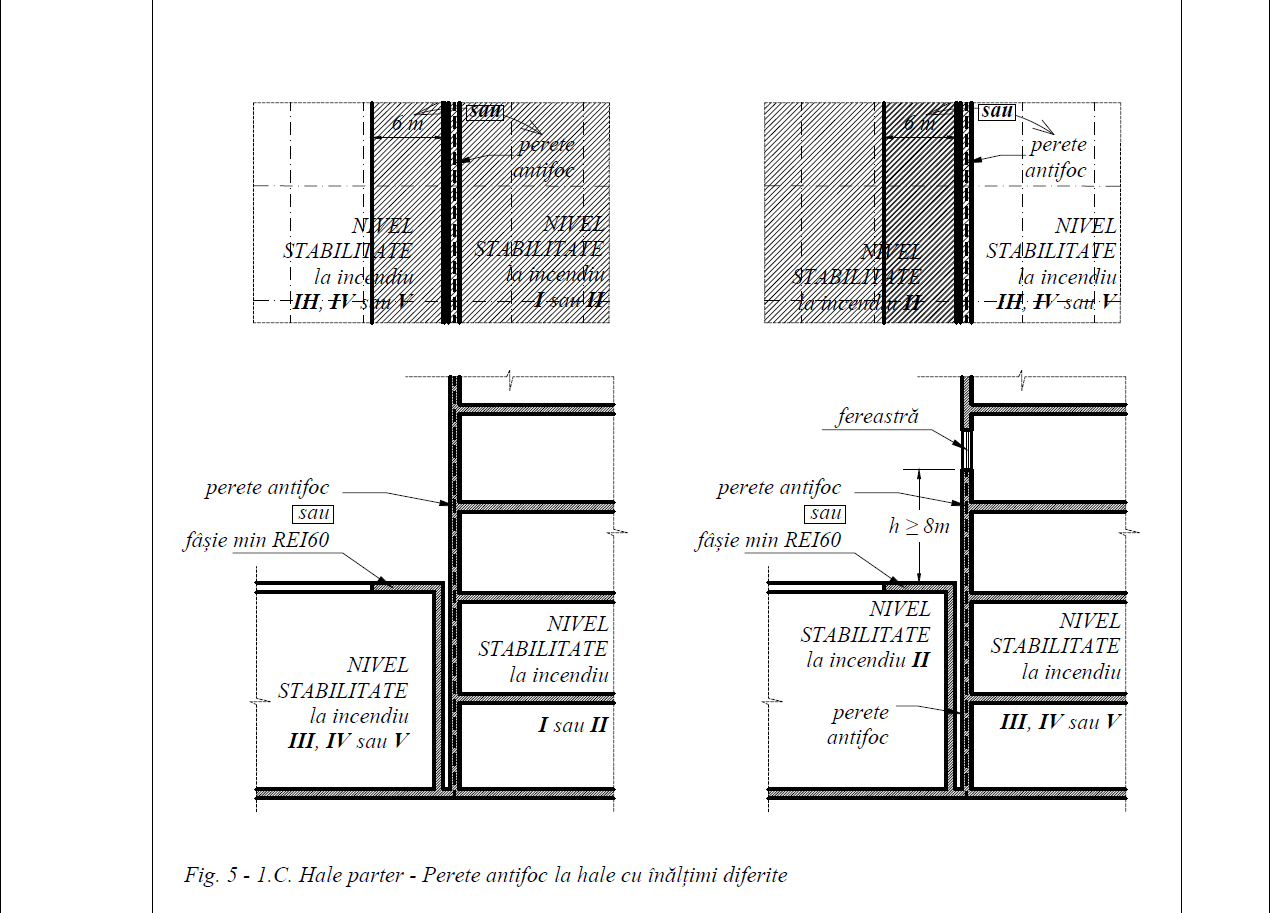 Figura 95 - Hale parter - Perete antifoc la hale cu înălțimi diferite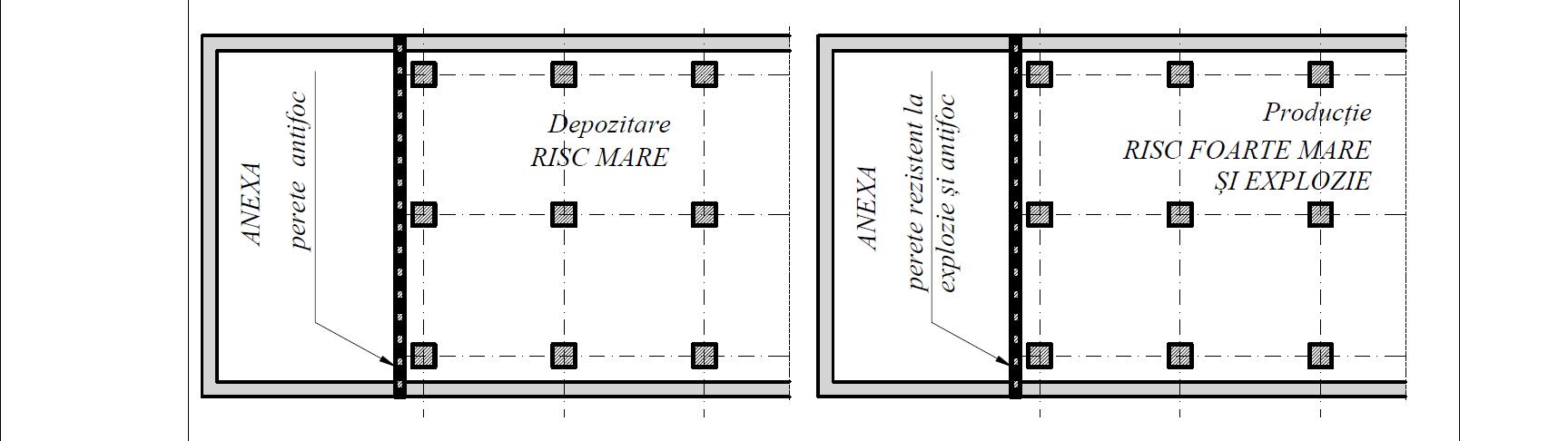 Figura 96 - Compartimentarea construcţiilor de producţie sau depozitareANEXA 2.3 - PEREŢI SE SECTORIZARE CU ROL DE LIMITARE A PROPAGĂRII FOCULUI (DE PROTECŢIE CONTRA INCENDIILOR CARE LIMITEAZĂ PROPAGAREA ÎN INTERIORUL COMPARTIMENTELOR DE INCENDIU)La clădiri civile se pot prevedea următorii pereţi de sectorizare cu rol de limitare a propagării focului, având minimum următoarele niveluri de performanță:-	Nivel I (125m ≥ h)		- REI/EI 180 (A1 sau A2-s1,d0), uși EI1 90-C5S200-	Nivel I (75m ≤ h < 125m)	- REI/EI 180 (A1 sau A2-s1,d0), uși EI2 90-C5S200-	Nivel I (45m ≤ h < 75m)	- REI/EI 120 (A1 sau A2-s1,d0), uși EI1 60-C5S200-	Nivel I (28m ≤ h < 45m)	- REI/EI 120 (A1 sau A2-s1,d0), uși EI2 60-C5S200-	Nivel I (h < 28m)		- REI/EI 120 (A1 sau A2-s1,d0), uși EI2 60-C5S200-	Nivel II 			- REI/EI 90 (A1 sau A2-s1,d0), uși EI1 45-C5S200-	Nivel II (+)			- REI/EI 90 (A1 sau A2-s1,d0), uși EI2 45-C5S200 -	Nivel III			- REI/EI 60 (A1 sau A2-s1,d0), uși EI2 30-C5S200 -	Nivel III (+)			- REI/EI 45 (A1 sau A2-s1,d0), uși E 30-C5Sa -	Nivel IV			- REI/EI 30 (min B-s1,d0), uși EI2 15-C5Sa -	Nivel V			- REI/EI 15 (min C-s1,d0), uși C5La clădiri de producție/ depozitare se pot prevedea următorii pereţi cu rol de limitare a propagării focului, având minimum* următoarele niveluri de performanta:-	Nivel I 			- REI/EI 120 (A1 sau A2-s1,d0), uși EI2 60-C5S200-	Nivel II 			- REI/EI 120 (A1 sau A2-s1,d0), uși EI1 60-C5S200-	Nivel II (+)			- REI/EI 90 (A1 sau A2-s1,d0), uși EI2 45-C5S200 -	Nivel III			- REI/EI 60, uși E 30-C5Sa  -	Nivel IV			- REI/EI 30, uși E 15-C5Sa -	Nivel V			- uși C3Pereții despartitori de protecţie contra incendiilor care limitează propagarea în interiorul compartimentelor de incendiu sunt folosiți pentru:- divizarea* zonelor extinse (de exemplu a clădirilor civile cu lungime mare;- separarea minimă* a zonelor administrative față de spații de producție și depozitare (în funcție de densitatea sarcinii termice din spațiile adiacente) atunci când zonele administrative nu se constituie ca și compartimente distincte de incendiu; - izolarea minimă* a instalațiilor de producție, a utilajelor, folosite în procesul de producție acolo când acestea sunt necesare (în funcție de densitatea sarcinii termice din spațiile adiacente); - separarea minimă constructiva* între anumite zone de utilizare diferită (în funcție de densitatea sarcinii termice din spațiile adiacente), atunci când zonele respective nu se constituie ca și compartimente distincte de incendiu; - separarea minimă constructivă* între zonele protejate de sisteme de stingere automată a incendiilor și zonele neprotejate (în funcție de densitatea sarcinii termice din spațiile adiacente), - separarea minimă constructivă* a spatiilor de tip "open space" atunci când ariile acestora depasesc valoarea admisă de 400 m2 și spațiile alaturate nu generează performanțe mai restrictive (în funcție de densitatea sarcinii termice din spațiile adiacente)Nota generala*: cu valabilitate doar atunci când spațiile alaturate nu genereaza performante mai restrictive (nu rezulta cerințe mai mari corespunzătoare densităţilor sarcinilor termice (q) din spaţiile adiacente şi/sau densităţilor sarcinilor termice (q) cele mai mari din spaţiile pe care le despart) şi/sau atunci când separarea nu este constituita ca și compartiment distinct de incendiu.Pereţii de sectorizare cu rol de limitare a propagării focului (de protecţie contra incendiilor care limitează propagarea în interiorul compartimentelor de incendiu) NU trebuie să secţioneze construcţia pe toată înălţimea acesteia.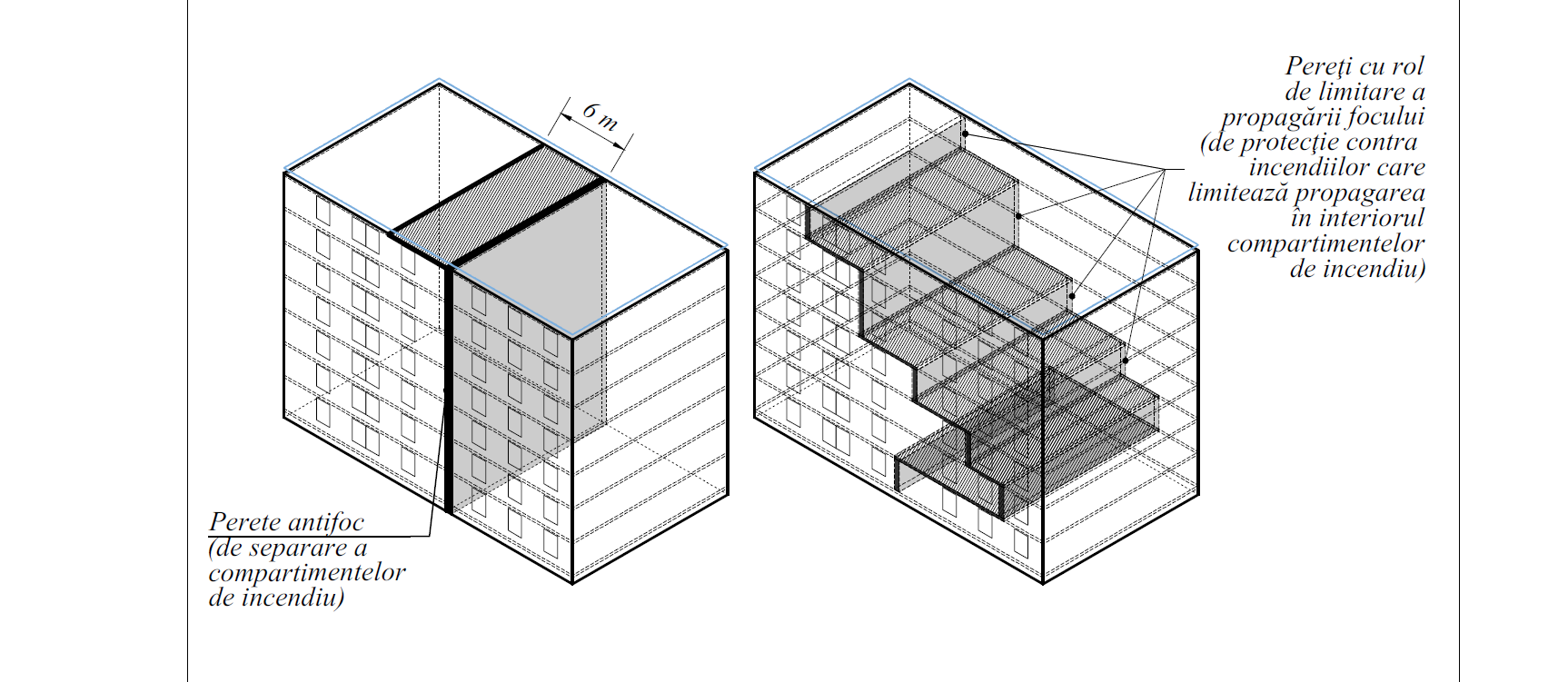 Figura 97 - Pereți antifoc și pereți de sectorizareMansardarea construcţiilor civile supraterane se asigură prin realizarea de tronsoane ale clădirii conform Art. 3.1.2.9. alin. (1). Mansardarea construcţiilor civile supraterane (realizarea unui nivel funcţional în volumul podului), este admisă dacă pereţii de sectorizare rezistenţi la foc depăşesc cu minimum 30 cm, conform Art. 3.1.2.9. alin.(2) și a figurilor următoare:SecțiuneIndicativul ”A” reprezintă perete antifoc conform Art. 2.3.2.1.2. (sau conform A.10. 2.3.4. (1) pentru clădiri existente)Indicativul ”B” reprezintă fâșia min REI 60 prevăzută la Art. 2.3.2.1.4. (sau conform  A.10. 2.3.14. pentru clădiri existente)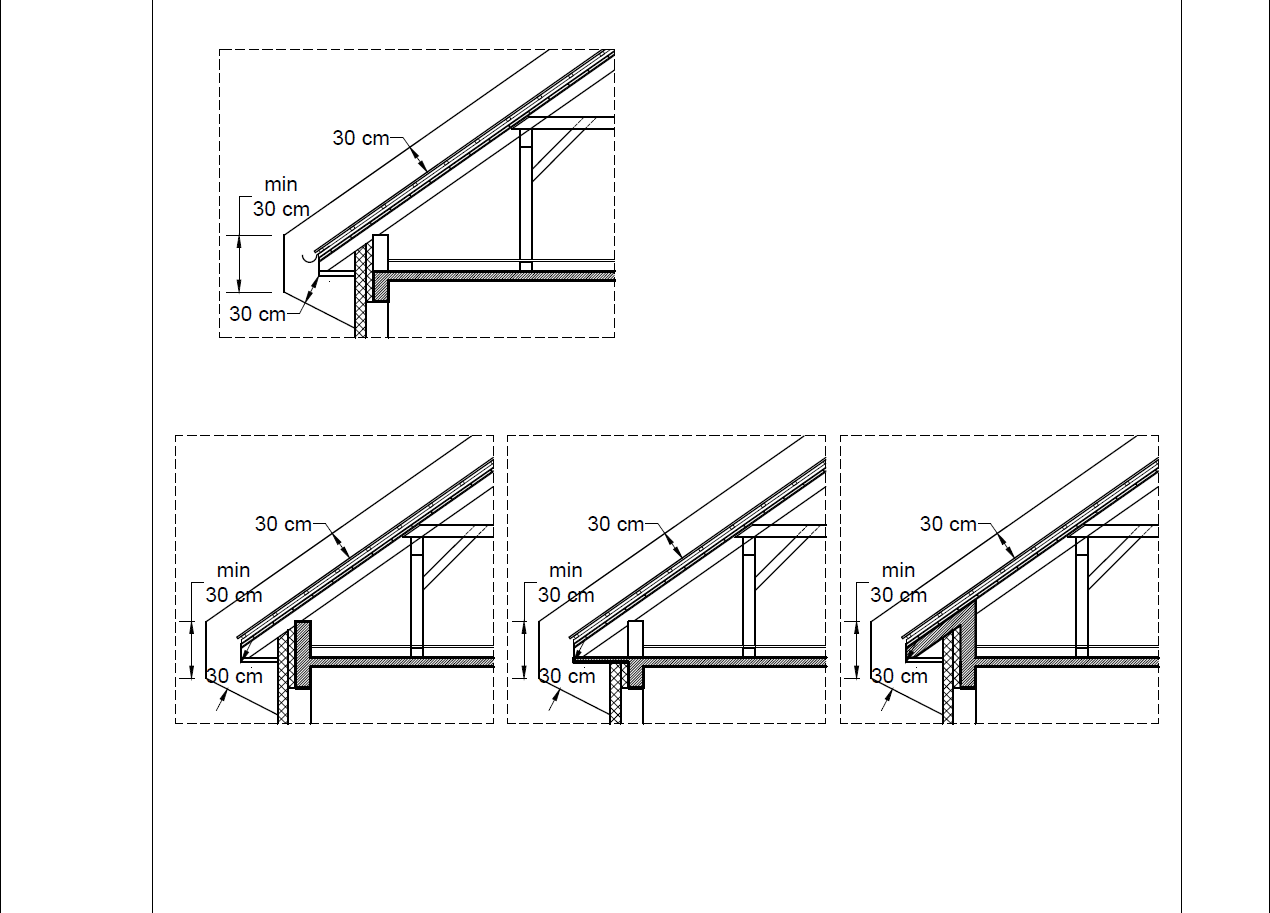 Detaliu de principiuDetalii (alternative)Figura 98 - Perete de sectorizare care depășește streașinaANEXA 2.4 - PEREȚI ANTIFOC ȘI PEREŢI  DE SECTORIZAREPereţii cu rol de limitare a propagării focului (de sectorizare) trebuie amplasați în funcție de nivelul de stabilitate la incendiu al construcţiei sau al compartimentului de incendiu și de funcțiunile acestora, coroborate cu tipul construcției, conform precizărilor din Tabelul 125. Pereții de sectorizare sunt obligatorii în cazurile stabilite de către normativ precum și pentru situația  clădirilor încadrate în nivelul de stabilitate la incendiu I (cu excepția clădirilor înalte și foarte înalte) sau II (atunci când se prevăd instalaţii de detectare, semnalizare şi alarmare a incendiului cu acoperire totală, instalaţii automate de stingere a incendiilor şi evacuare a fumului din circulațiile comune orizontale respectiv coridoare/holuri și casele de scări) pentru care aria construită nu se limitează, situație prevăzută la lit. c) din Tabelul 41: Condiţii de corelare a ariilor construite (Ac) ale clădirilor și compartimentelor de incendiu supraterane civile cu nivelul de stabiliate la incendiu. Pereții de sectorizare atunci când sunt poziționați între două sau mai multe compartimente de incendiu vor fi conformați ca pereți antifoc.    Tabelul 125: Suprafaţa construită maxim admisă între spații delimitate de pereţi de sectorizareNote:1) - măsurată faţă de terenul carosabil adiacent accesibil autospecialelor de intervenţie ale pompierilor2) - nu se referă la clădirile înalte sau foarte înalte- pentru sălile aglomerate se corelează obligatoriu cu prevederile din Tabelul 99: Corelare între modul de amplasare, categoria sălii aglomerate supraterane și capacitatea maximă simultană de utilizatori admisă .-  Clădirile supraterane civile trebuie să respecte condiţiile de corelare între nivelul de stabilitate la incendiu asigurat, numărul de niveluri supraterane, destinaţie și capacitatea maximă simultană de utilizatori conform prevederilor din Tabelul 42: Condiţii de corelare între destinaţie, capacitatea maximă simultană şi numărul de niveluri supraterane ale clădirilor civile, cu nivel de stabilitate la incendiu III, IV sau V .În cazurile în care construcţia proiectată se va încadra în numărul de niveluri supraterane maxim admise precizate în Tabelul 125, dar nivelul de stabilitate la incendiu este superior, atunci se va opta pentru sistemele compozite de izolare termică ale faţadei pline corespunzătoare nivelului de stabilitate la incendiu proiectat, dar acestea nu se vor lua in calcul la stabilirea nivelului de stabilitate la incendiu.ANEXA 3  - LIMITAREA PROPAGĂRII INCENDIILOR PE FAȚADĂANEXA 3.1 - PREVEDERI GENERALEEste obligatoriu ca închiderile perimetrale de orice fel ale construcţiilor să se alcătuiască şi să se realizeazeze astfel încât să întârzie propagarea incendiilor de la un nivel la altul, atât prin exteriorul închiderii perimetrale (pe faţadă), cât şi prin interiorul construcţiei, conform prevederi normate.Pentru întârzierea propagării incendiilor prin interiorul construcției spaţiile libere dintre planşee și peretele cortină precum și dintre planşee și alte tipuri de pereți exteriori ancorați (prinși) de structura portantă a clădirii (exemplu: tip de fațadă din panouri sandwich) se etanşează cu sisteme de etanșare avand aceeasi rezistenta la foc cu a planșeului astfel:- la clădiri cu înălțime obișnuită:i. rezistența la foc minimum EI 30;- la clădiri înalte:i. rezistența la foc minimum EI 60;- la clădiri foarte înalte cu înălțimea mai mică de 125 m:i. rezistența la foc minimum EI 90;- la clădiri foarte înalte cu înălțimea mai mare sau egala cu 125 m:rezistența la foc minimum EI 120.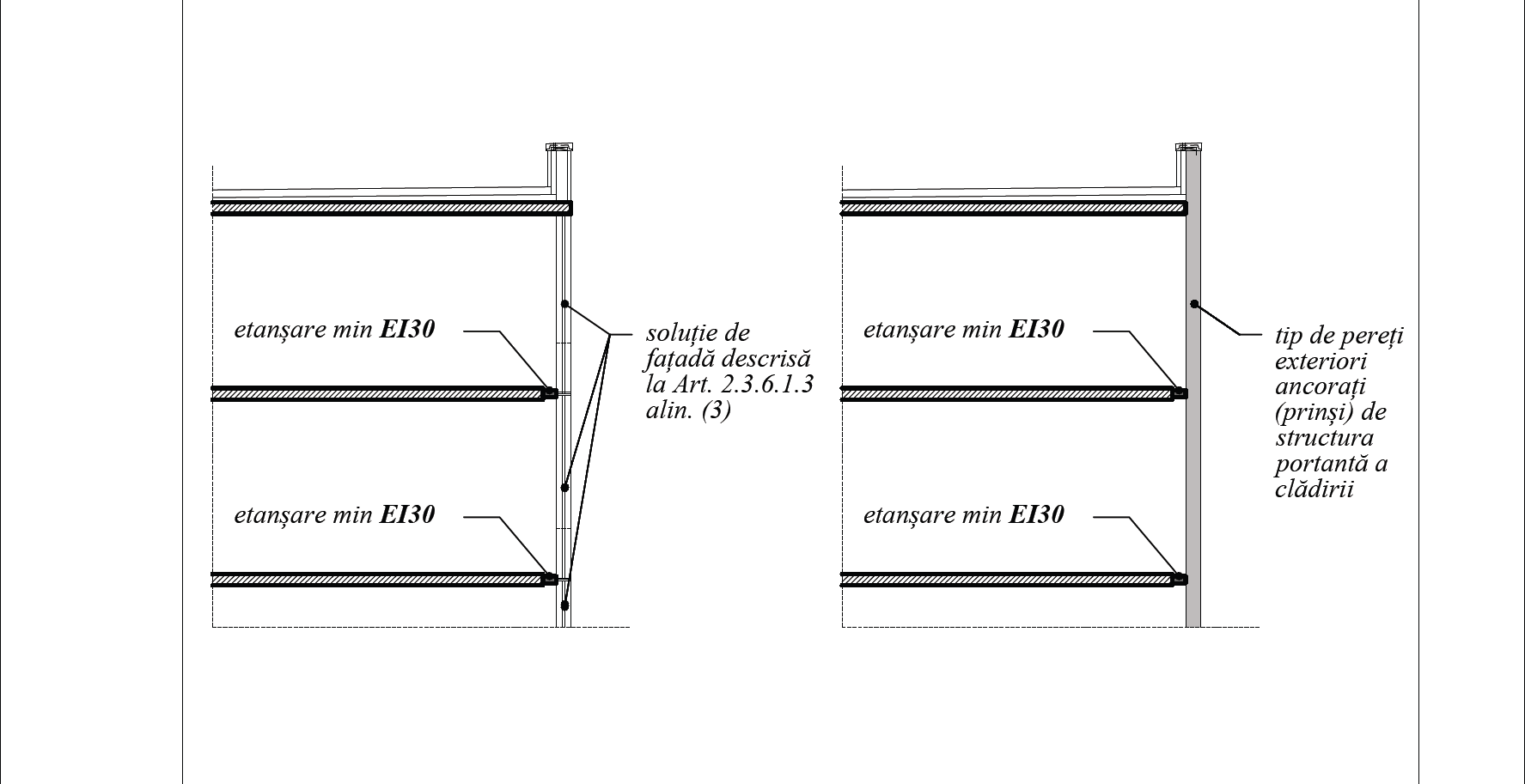 Figura 99 - Performanțe privind etanșarea spaţiilor libere dintre planşee şi peretele cortină precum și dintre planşee și alte tipuri de pereți exteriori ancorați (prinși) de structura portantă a clădiriiANEXA 3.2 - REGULA H + LÎn cazurile în care în Normativ se precizează explicit, se pot însuma elementele verticale cu elementele orizontale având aceeași rezistentă la foc (aceeași perioadă de timp) conform Figura 42 - Concept însumare elemente verticale cu elementele orizontale având aceeași rezistentă la foc (caz general).Definirea indicilor H și L (definire)Indicele ”H” în general reprezintă distanța verticală care trebuie să fie egală fie egală fie cu 1,20 m, fie cu valoarea indicelui caracteristic determinat prin însumarea înălțimilor (b+c+d). Atunci când deschiderile/ ferestrele din fațadă nu sunt suprapuse, indicele H se măsoară în funcție de cea mai mică distanță dintre aceste goluri/ ferestre. Indicele ”L” reprezintă distanța orizontală între planul exterior al elementelor de delimitare și fața exterioară a elementelor de fațadă, măsurată direct deasupra deschiderilor suprapuse, inclusiv copertinele, dacă acestea formează un obstacol rezistent la foc. Măsurarea trebuie făcută pe cea mai mare lățime a golurilor suprapuse din fațade. Această valoare trebuie luată în considerare numai atunci când este mai mare sau egală cu 15 cm.Exemple de măsurători H și L și reguli de aplicare pentru cazuri mai complexe sunt date mai jos în anexă.                                                         int.                      ext.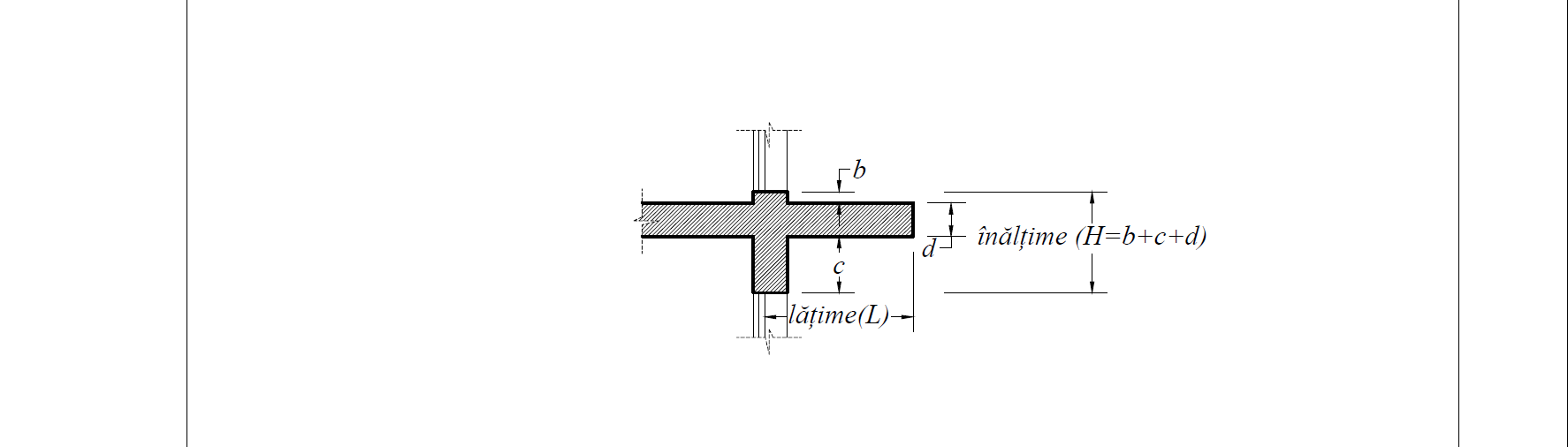 Figura 100 - Exemplu de măsurători H și L - caz general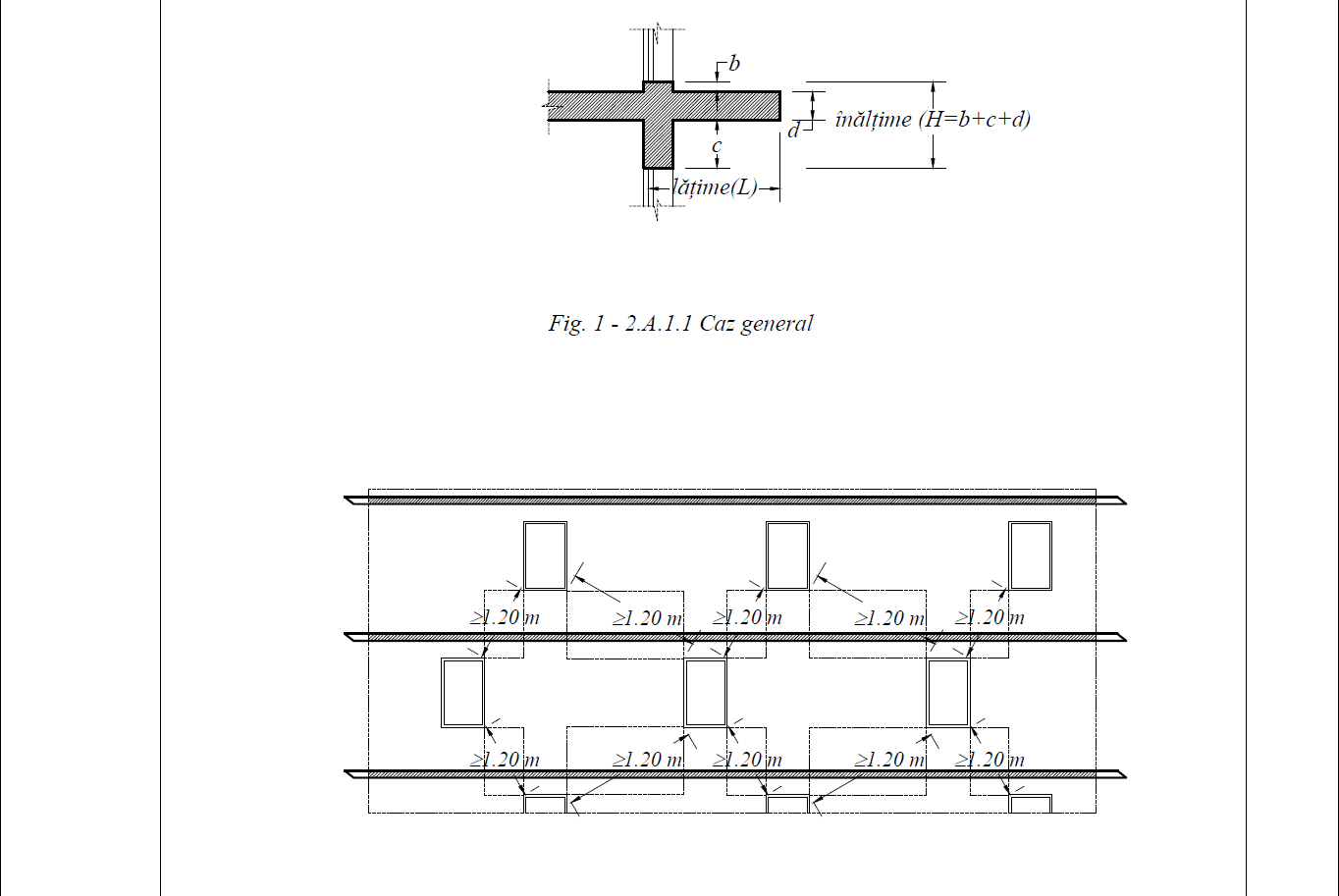 Figura 101 - Exemplu măsurare goluri care nu sunt suprapuse la deschideri în fațadă (exemplu pentru distanța normată de 1,20 m)Soluții constructive cu H + L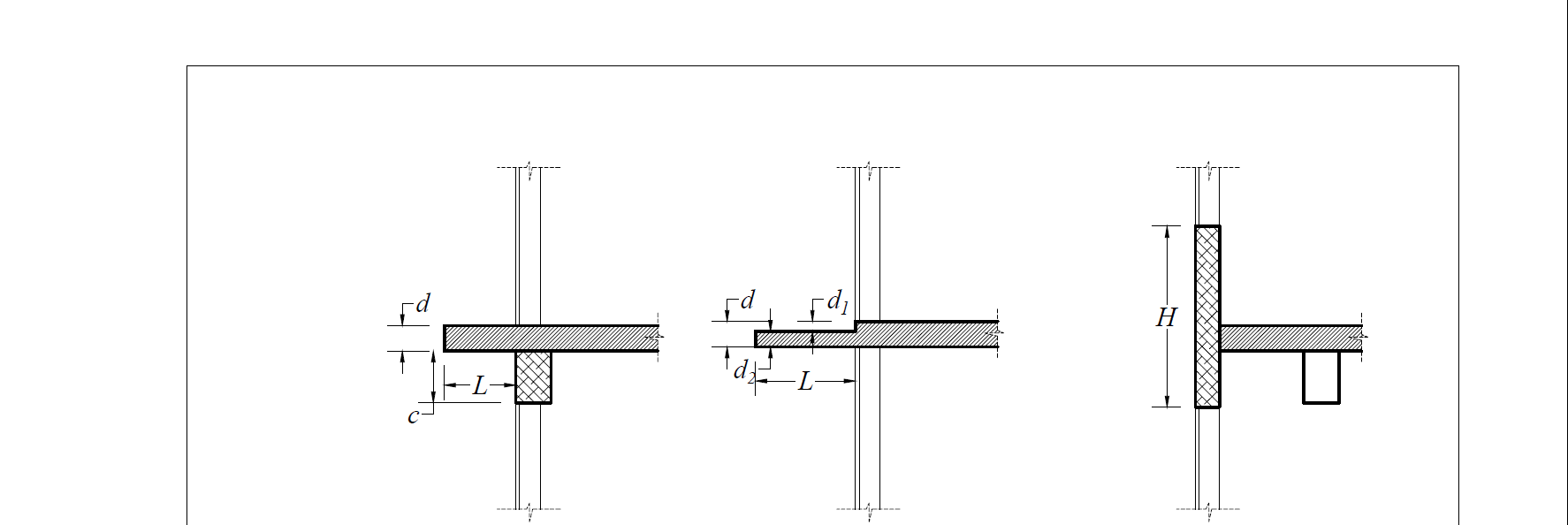 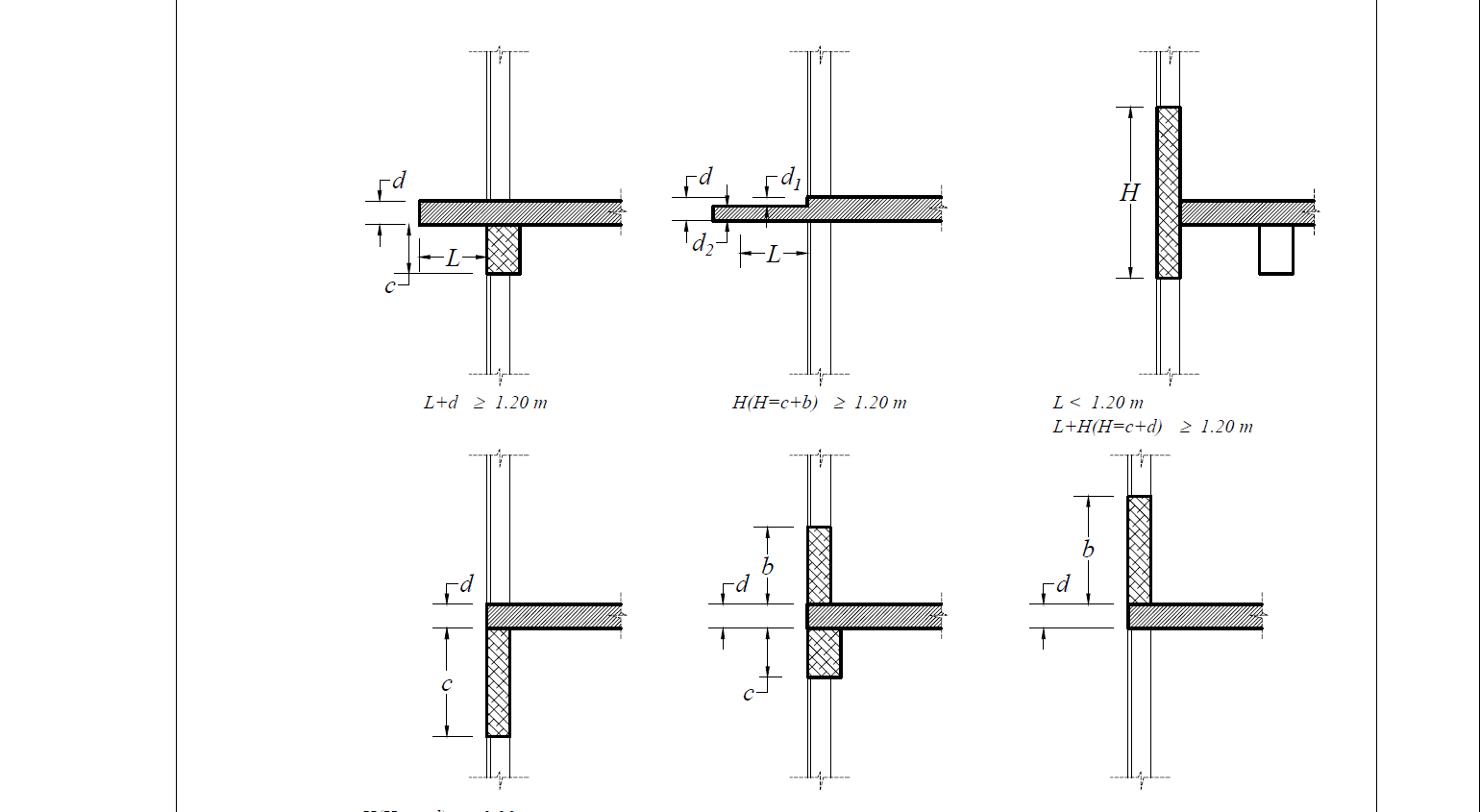 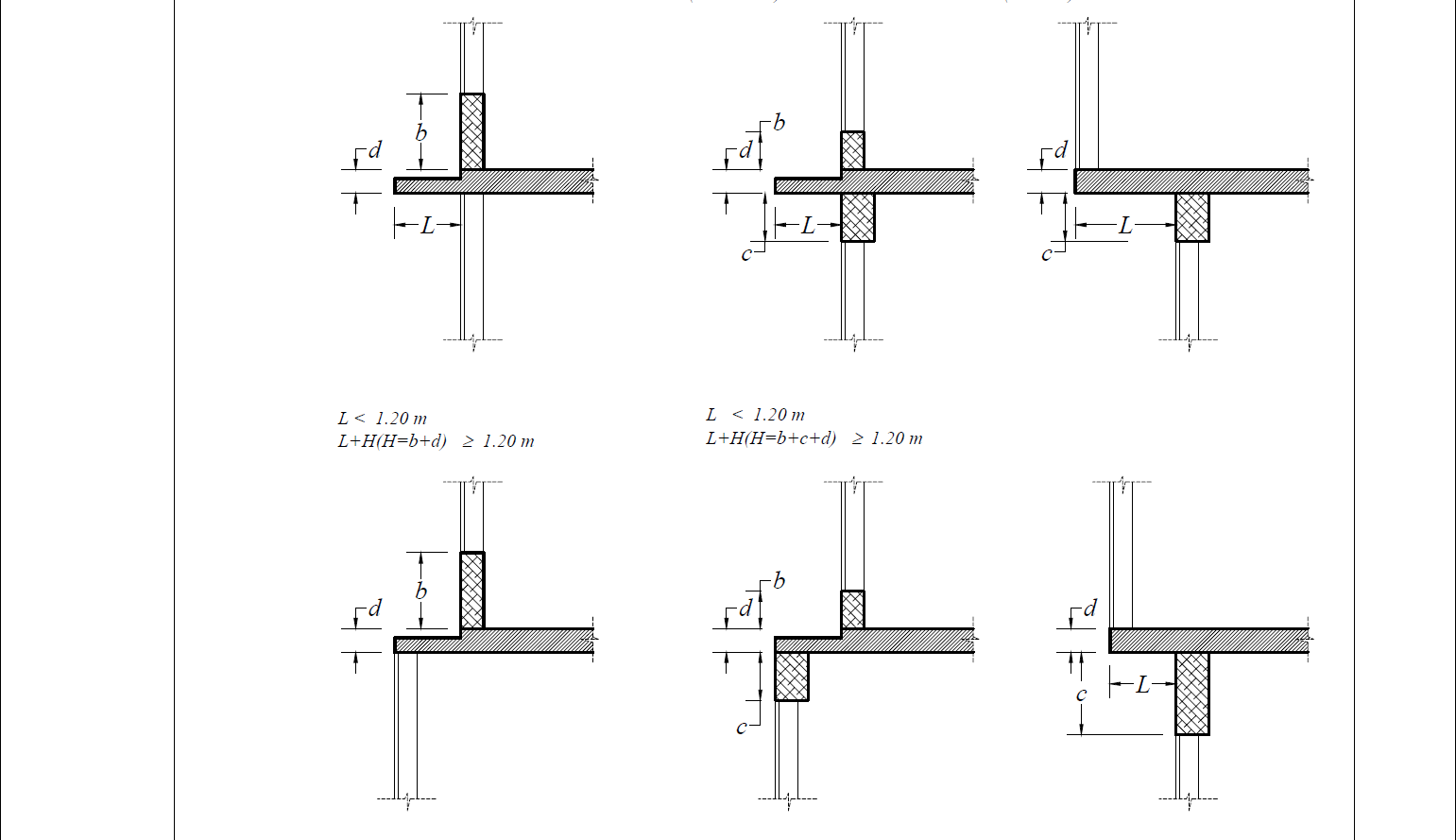 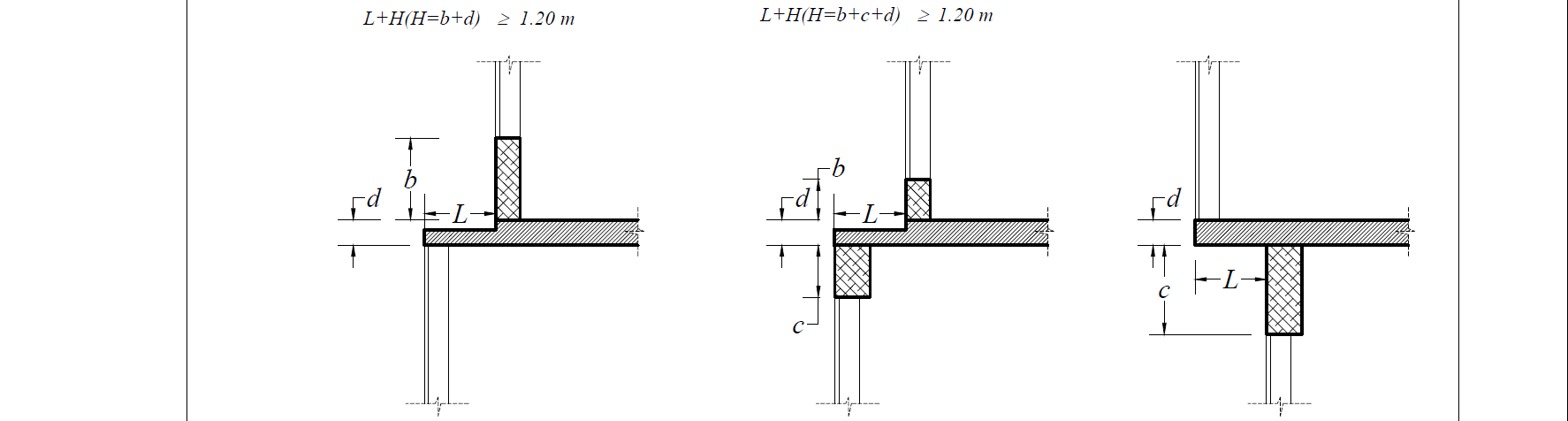 Figura 102 - Calcul soluții  constructive cu H + L (exemplu varianta normată de 1,20 m)Notă Figura 102: toate desenele exemplificative au partea de interior a construcției prevăzută spre dreapta.Exemple de măsurători H și L – generalSe pot lua în considerare următoarele:Decroș de supralumină la o fațadă complet vitrată (varianta a)Pentru a putea lua în considerare înălțimea unei supralumini în calculul lui H, retragerea L1 nu trebuie să depășească 40 cm, măsurată în raport cu suprafața geamurilor interioare. Fațadă plană sau curbată înclinată pe mai multe niveluri (parte opacă și parte vitrată) (varianta b) și (varianta c)Fațada înclinată spre interior (varianta b):Oricare ar fi valoarea unghiului α, se aplică regula generală H+L (dacă L≥15 cm).Fațada înclinată spre exterior (varianta c):Dacă α ≤ 15°: se aplică regulile fațadei, măsurand H în funcție de verticală și L este egal cu 0.Dacă α > 15 °: fațada nivelului inferior de sub nivelul înclinat trebuie să fie A1, A2s1do, EI i → o de aeeași incadrare cu nivelul necesar pentru stabilitatea la incendiu a structurii planșeelor clădirii.Etaj superior retras (varianta d) L este luat în considerare numai dacă valoarea sa este mai mare sau egală cu 15 cm ( L≥15 cm).Etaj superior în consolă (varianta e) și (varianta f) Valoarea proiecției L' trebuie luată în considerare în calculul L, numai dacă este mai mare de 80 cm, iar valoarea retragerii d' este luată în considerare numai în calculul lui L numai dacă este mai mare de 15 cmL' 80 cm și d' < 15 cm => L=0L' 80 cm și d' 15 cm => L=d'L' > 80 cm și d' < 15 cm => L'=L-80 cmL' > 80 cm și d' 15 cm => L'=(L-80 cm)+d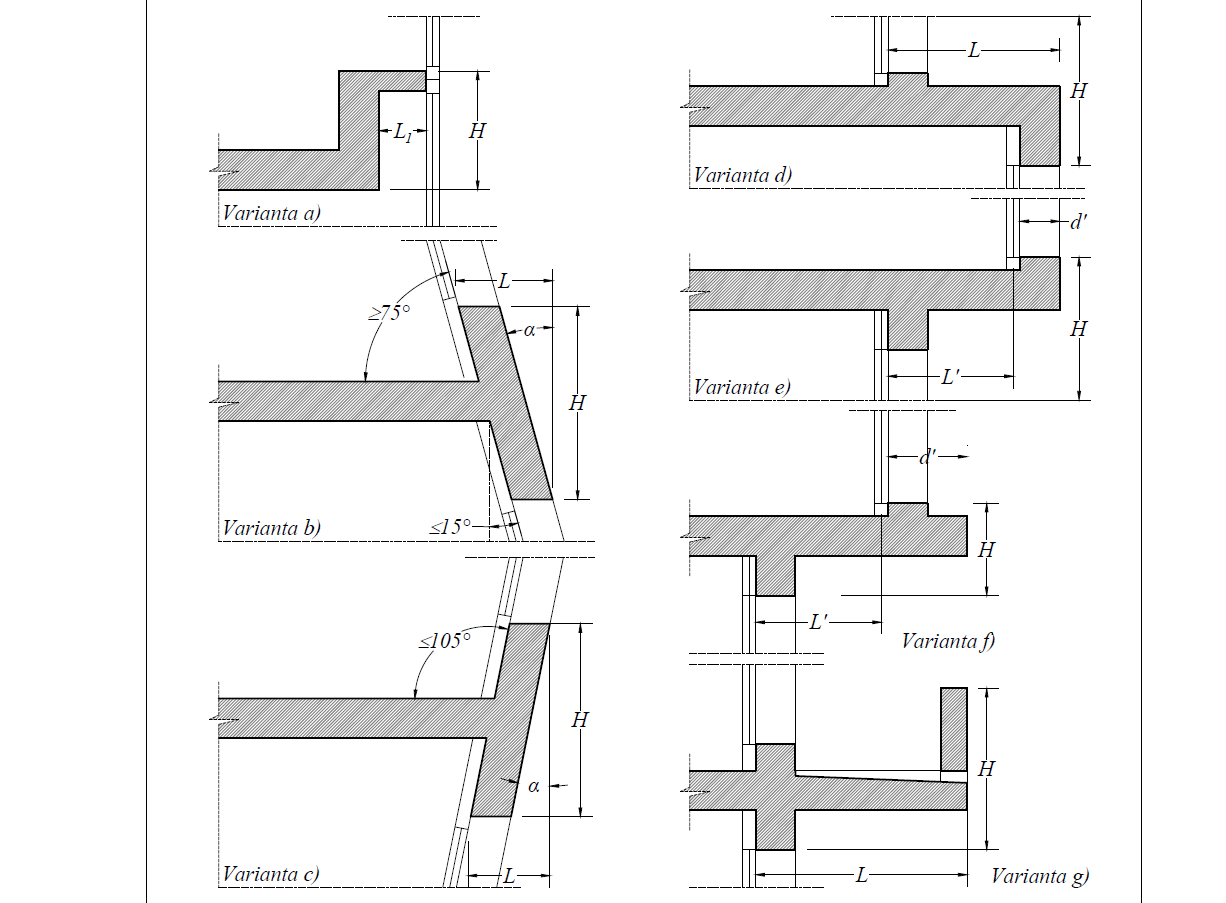 Figura 103 - Exemple de măsurători H și L - cazuri particulareNotă Figura 103: toate desenele exemplificative au partea de interior a construcției prevăzută spre stânga.Ferestre și uși de balcoane/ terasăPărțile care se deschid (uși, ferestre, sau echivalent) și nu au aceeași clasificare de rezistență / etanșeitate la foc ca pentru zonele continui care se pot însuma pentru soluția constructivă H + L (în general de 1,20 m ale elementelor de copertină/ terasă), nu sunt luate în considerare la măsurarea indicelui H.Balcoanele sau consolele, amplasate în fața unei deschideri și care îndeplinesc cerințele de rezistență (R) și reacție la foc conform prevederilor normativului sunt luate în considerare la măsurarea indicelui L. "L" reprezintă cea mai scurtă distanță a balconului/ consolei, măsurată perpendicular pe fațadă.Tipuri de balcoane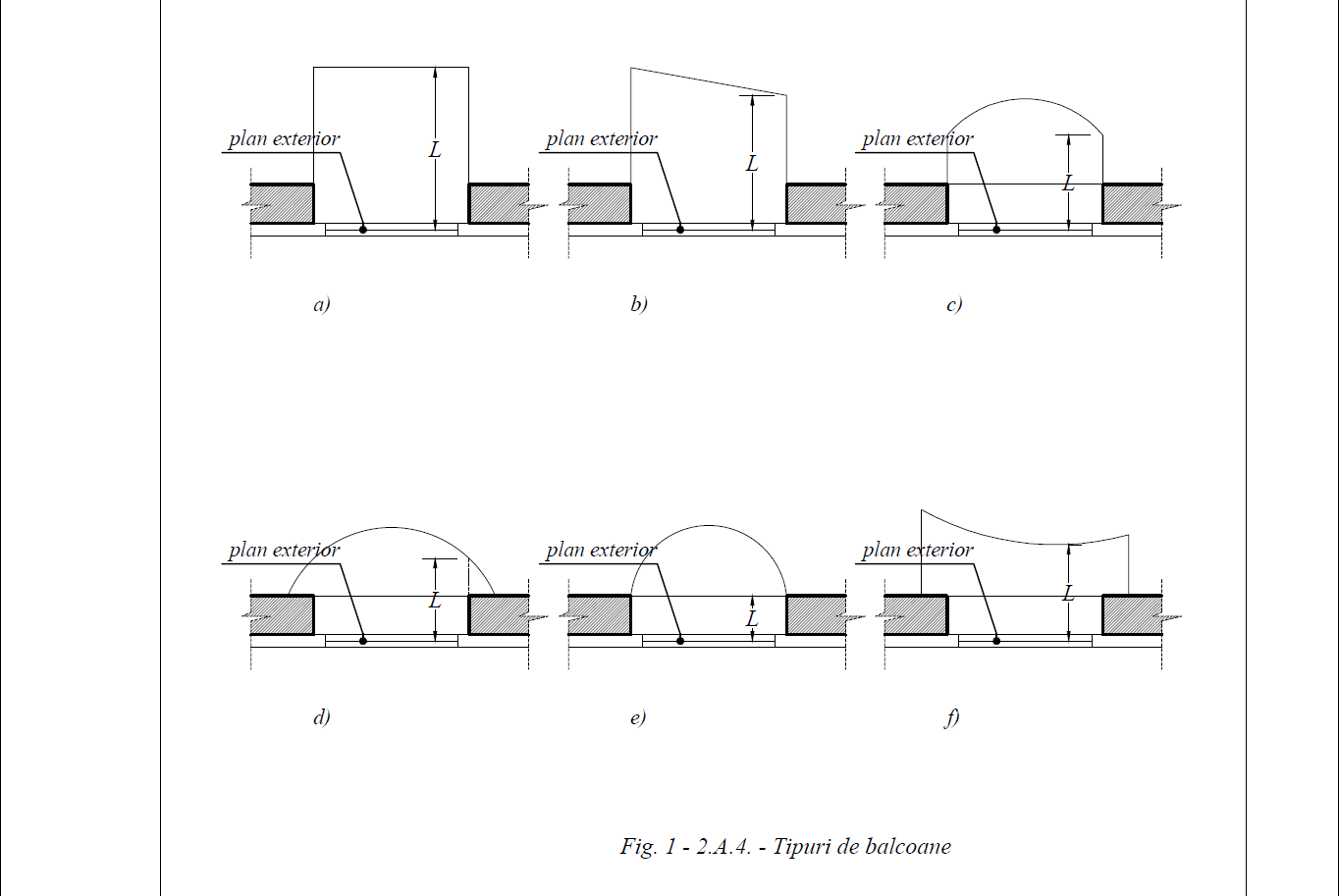 Figura 104 - Tipuri de balcoane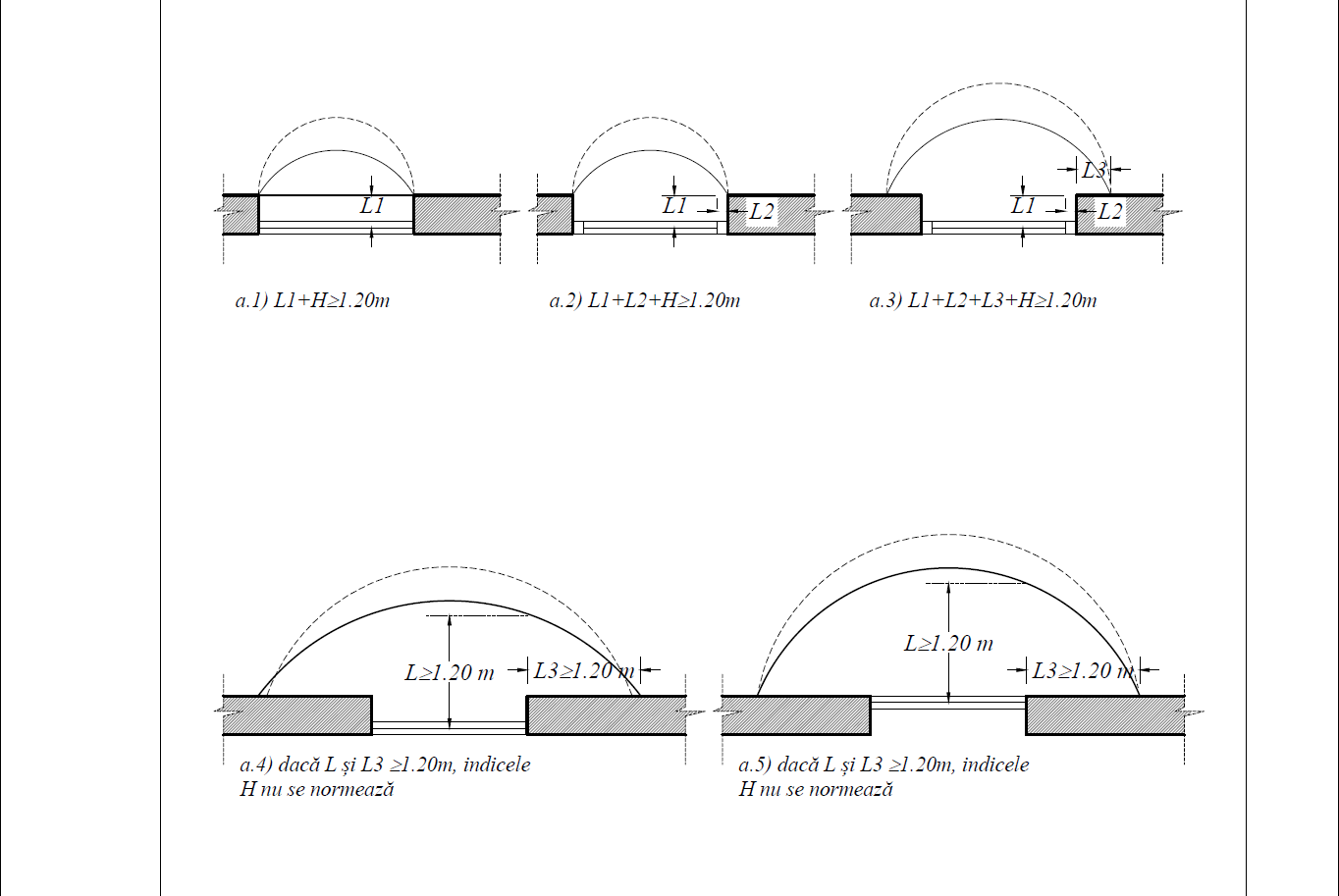 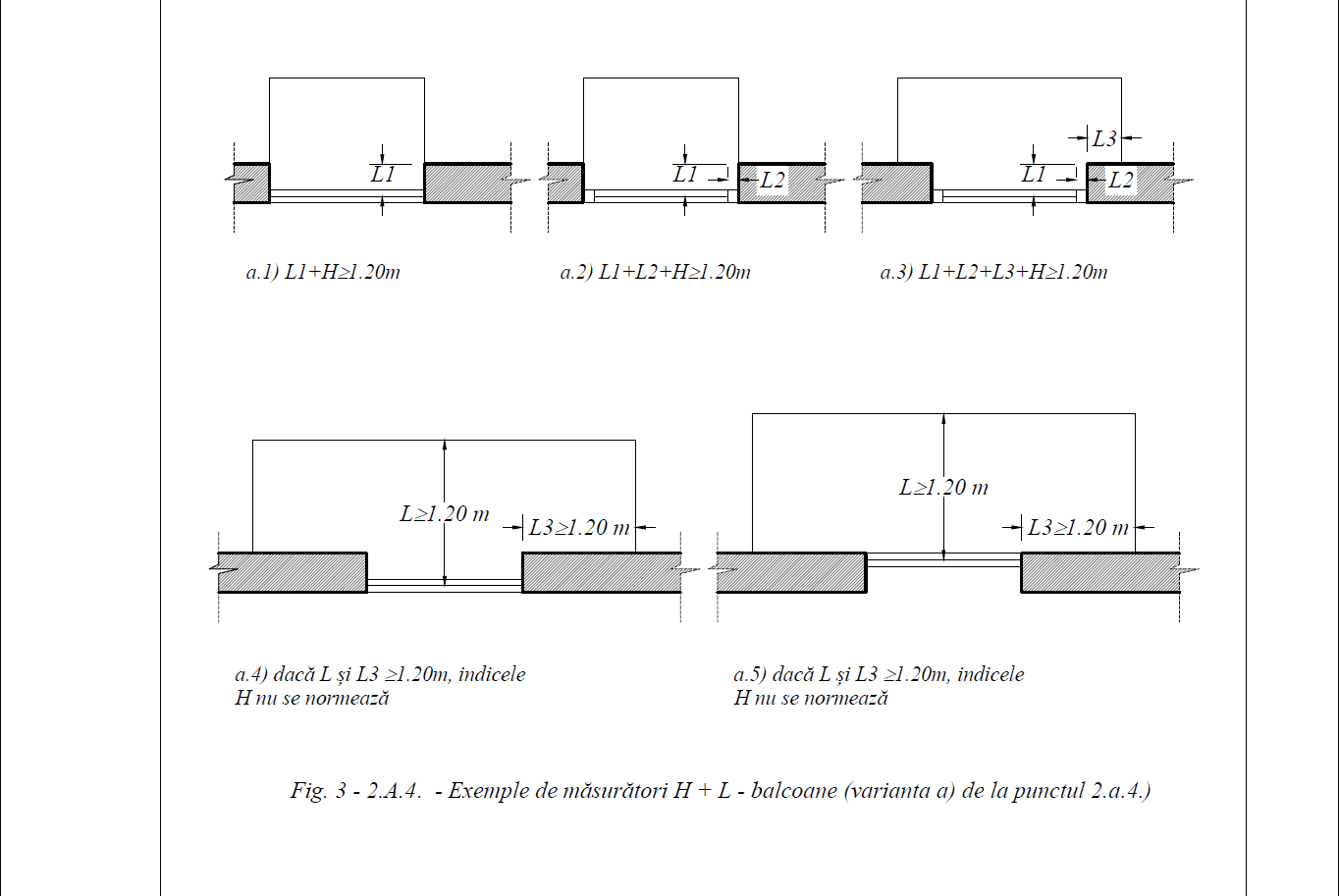 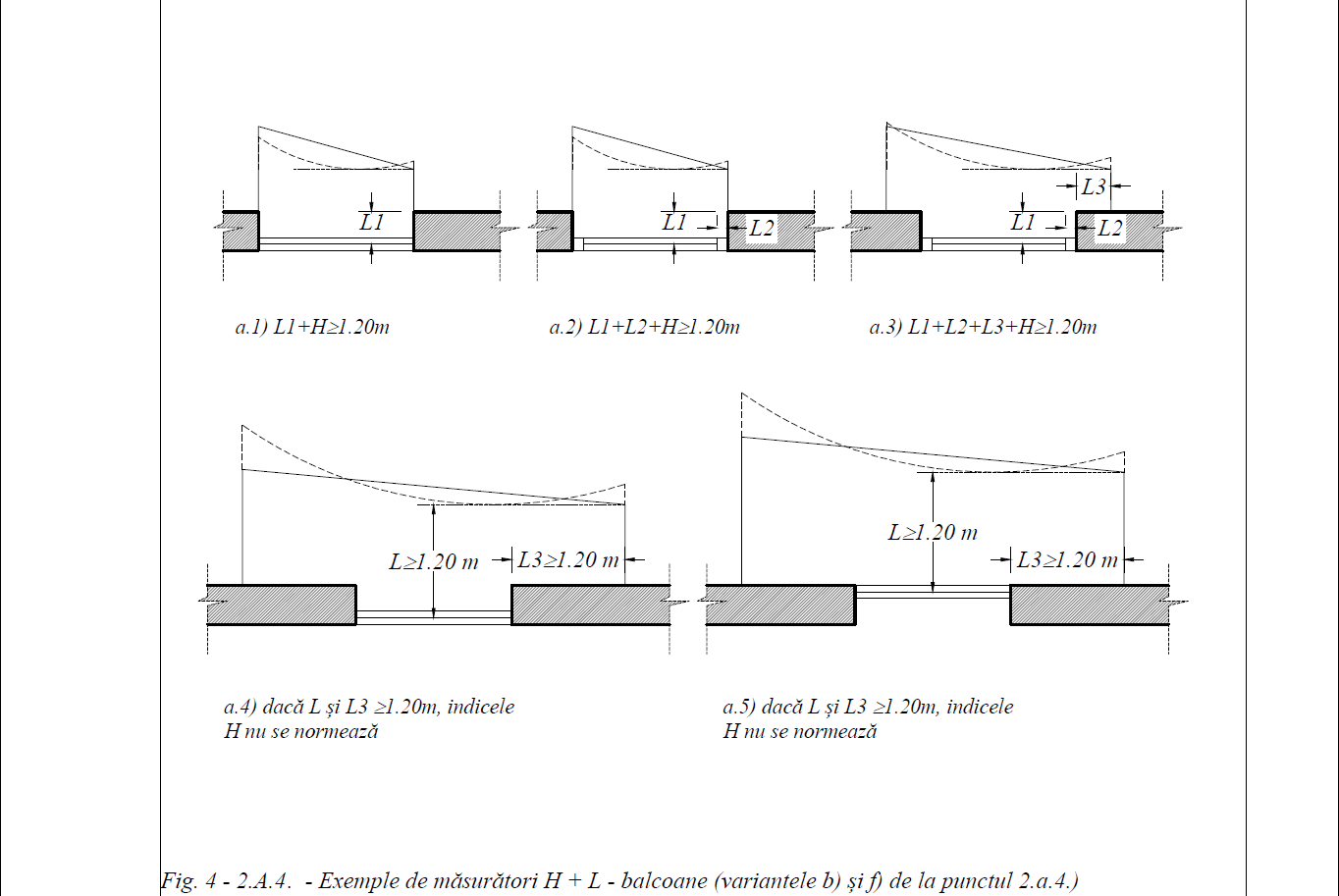 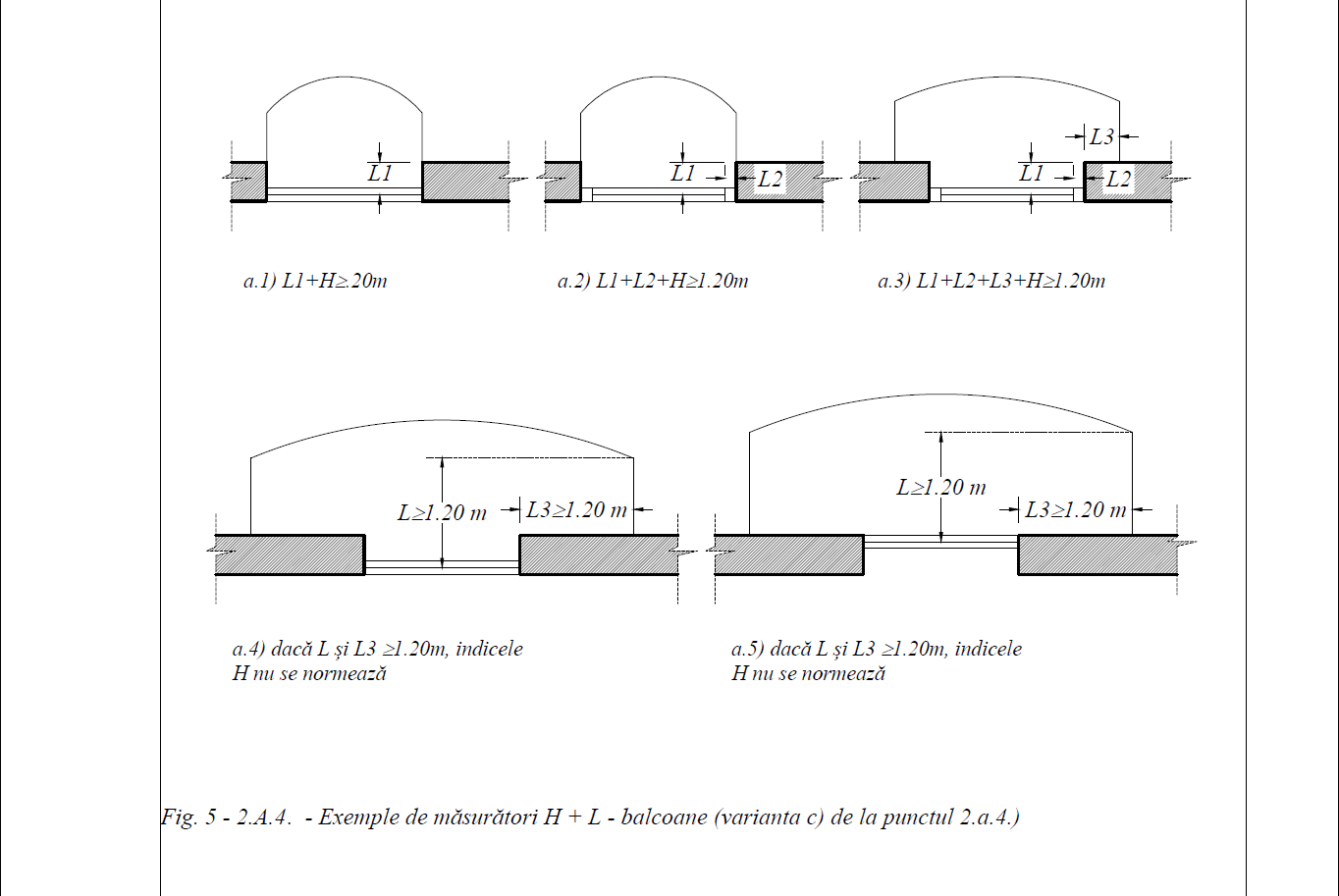 Figura 105 - Exemple de măsurători H + L - balcoaneNotă Figura 105: toate desenele exemplificative au partea de interior a construcției prevăzută în jos.Exemple de limitare a propagării incendiului pe faţadă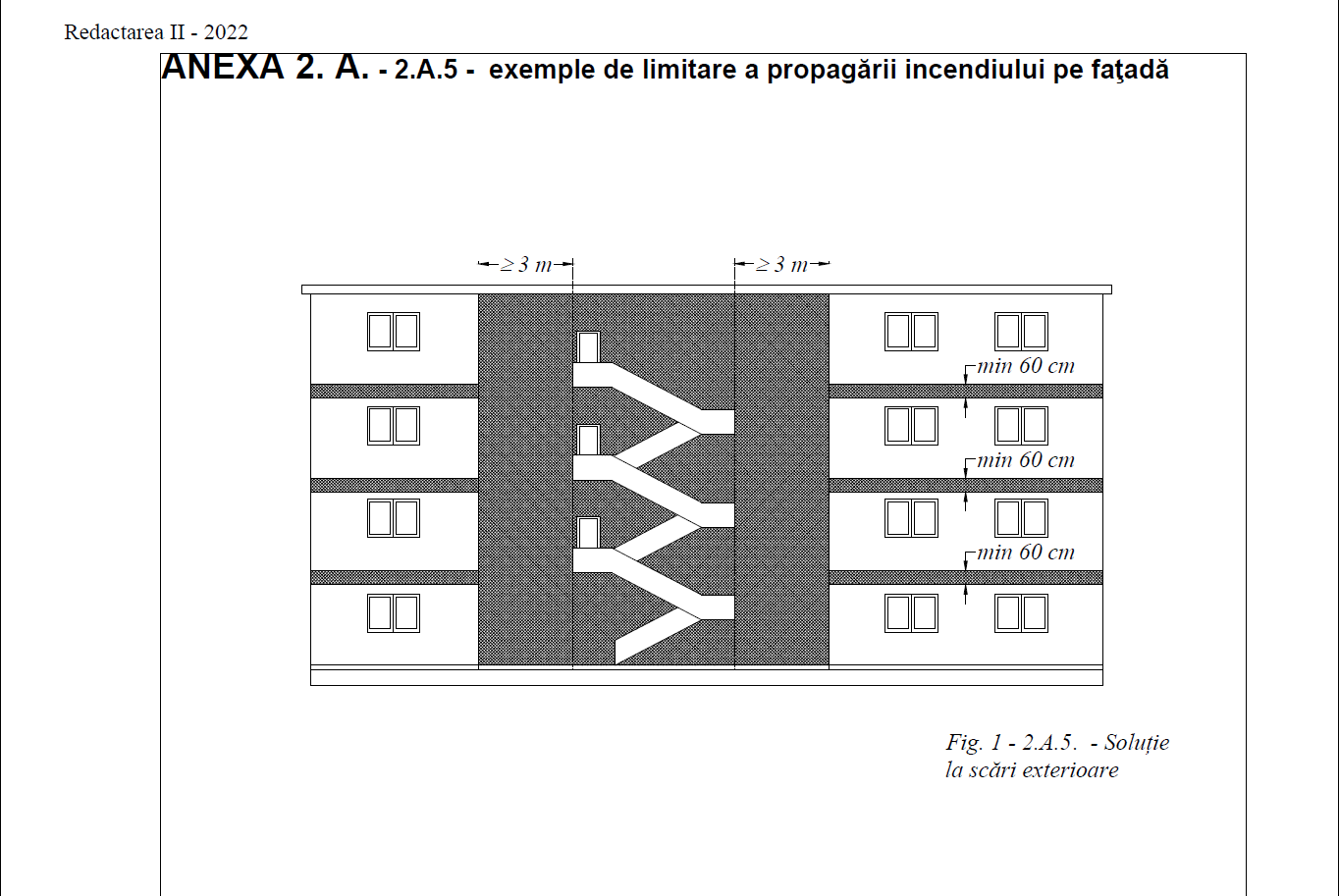 Figura 106 - Soluție la scări exterioare de limitare a propagării incendiului pe faţadă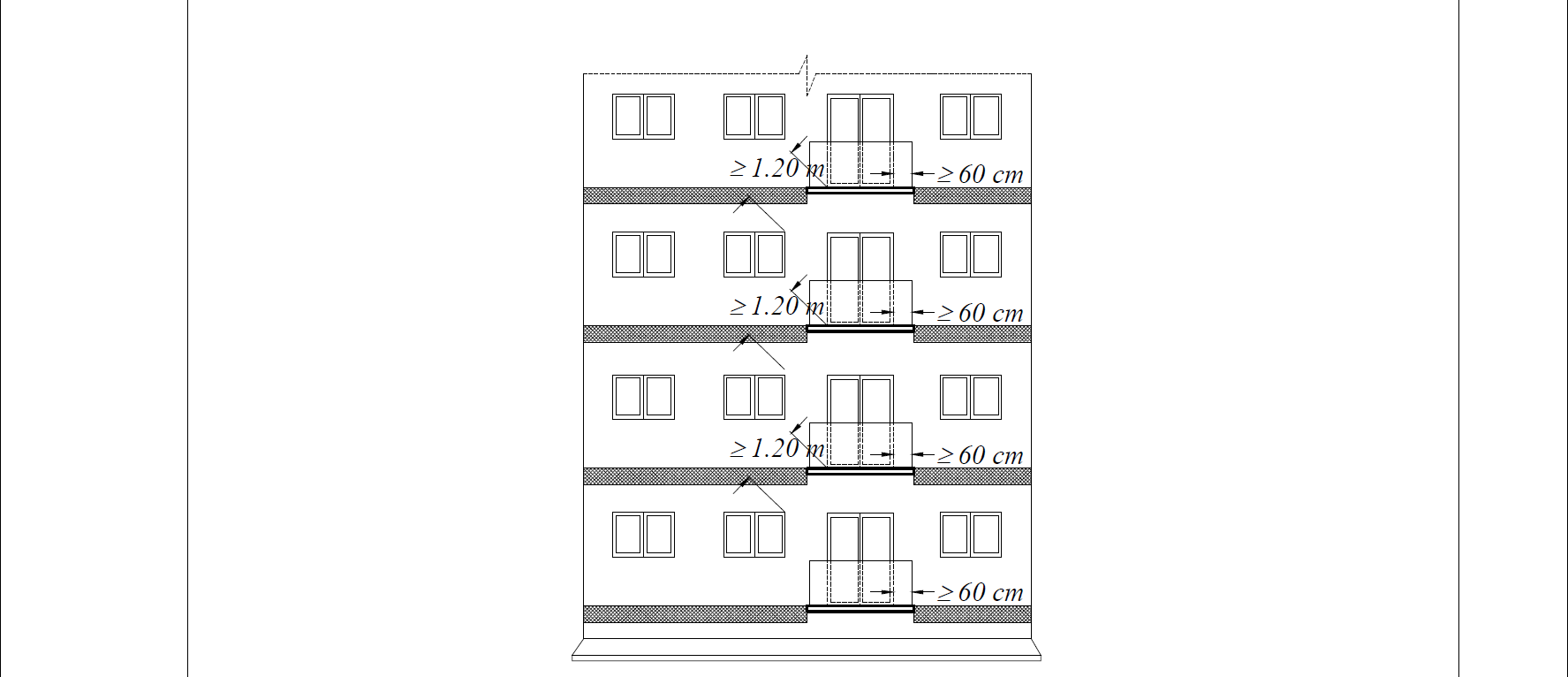 Figura 107 - Soluție de limitare a propagării incendiului pe faţadă la intersecția cu balcoaneANEXA 3.3 - FÂȘII (BENZI) PENTRU SISTEME COMPOZITE DE IZOLARE TERMICĂ - PRINCIPII DE REALIZARE BORDĂRI ȘI FÂȘII (BENZI) PENTRU TERMOIZOLANTE ȘI/ SAU SISTEME COMPOZITE DE IZOLARE TERMICĂ EXTERIOARĂ A PEREŢILOR PERIMETRALI, DIFERITE DE A1, A2-s1d0 La toate construcţiile termoizolația exterioară și / sau sistemele compozite de izolare termică exterioară (sisteme compacte în condiții de utilizare finală) a pereţilor perimetrali trebuie să fie clasa de reacţie la foc conform prevederilor din Art. 2.3.6.1.8. și Tabelul 16: Termoizolație exterioară și / sau sisteme compozite de izolare termică (sisteme compacte în condiții de utilizare finală) pe faţade pline sau prevăzute cu elemente vitrate sau alte goluri neprotejate (pentru diferite funcţiuni / tipuri de clădiri).În toate cazurile se vor avea în vedere prevederile stipulate în Art. 2.3.6.1.9.Pentru termoizolație și/ sau sisteme compozite de izolare termică exterioară a pereţilor perimetrali diferite de A1, A2-s1d0, se folosesc următoarele principii (conform Figura 108):- Lipirea completă a fașiei/ benzii (clasa de reacție la foc A1, A2-s1d0) pe suport- Șurub sau cui metalic- Lipirea sau încastrarea termoizolatiei pe suport- Sistem de tencuială subțire sau groasă- t <200 mm - 1 fâşie- t ≥200 mm - 2 fâşii (recomandare)Figura 108 - Principiul general de realizare a fâşiei/ benzii orizontale continui de termoizolaţie, clasa de reacţie la foc A1 sau A2-s1d0Pe fațadele pereţilor perimetrali ale construcțiilor prevăzute cu termoizolație și/ sau sisteme compozite de izolare termică exterioară a pereţilor perimetrali diferite de A1, A2-s1d0, cuprinzând goluri (uși și /sau ferestre) în zidărie, realizarea fâşiilor/ benzilor orizontale continui de termoizolaţie clasa de reacţie la foc A1 sau A2-s1d0 se realizează conform Figura 109.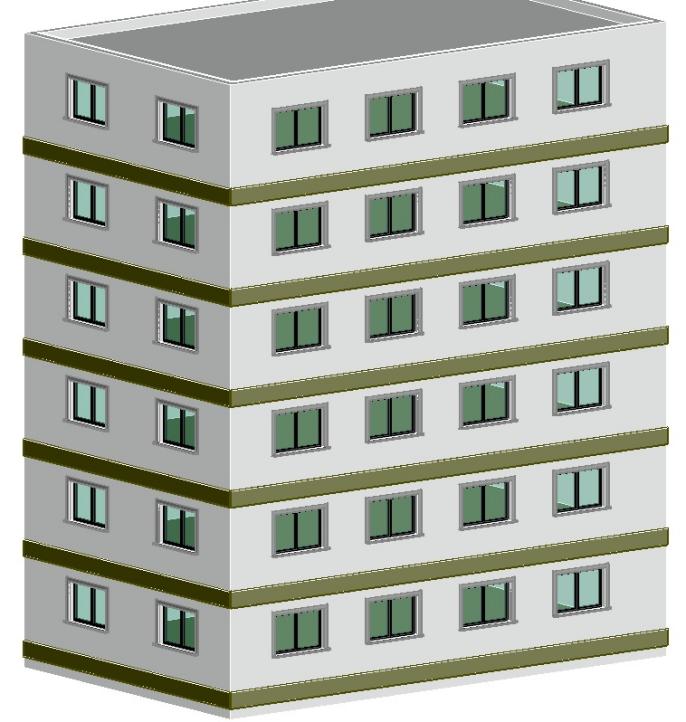 Figura 109 - Principiul de realizare a fâşiilor/ benzilor orizontale continui de termoizolaţie clasa de reacţie la foc A1 sau A2-s1d0 pe fațadele cuprinzând goluri (uși și /sau ferestre) în zidariePe fațadele pereţilor perimetrali ale construcțiilor prevăzute cu termoizolație și/ sau sisteme compozite de izolare termică exterioară a pereţilor perimetrali diferite de A1, A2-s1d0, fără goluri în zidărie, în cazul unui sistem de tencuială groasă, realizarea fâşiilor/ benzilor orizontale continui de termoizolaţie clasa de reacţie la foc A1 sau A2-s1d0 se realizează conform Figura 110. Se aplică o singură fâşie la începutul inferior al termoizolatiei combustibile (nivelul de jos al fâşiei/ benzii, la o distanță maximă de 600 mm deasupra cotei de început a termoizolatiei). 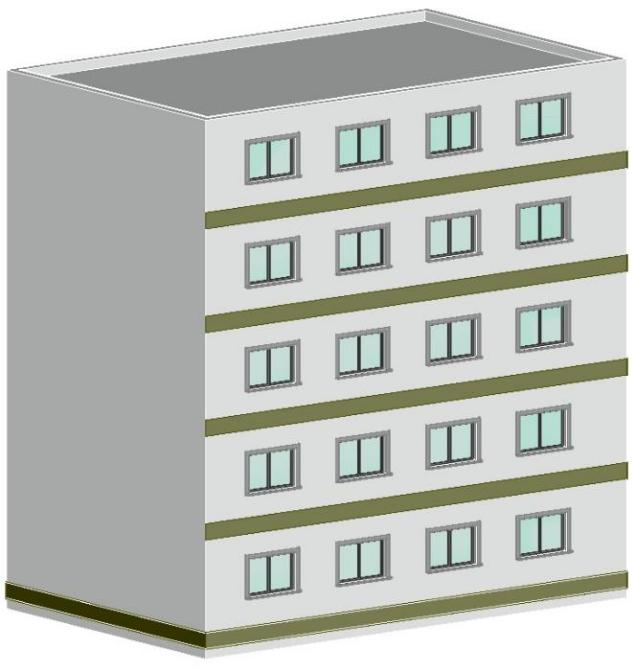 Figura 110 - Principiul de realizare a fâşiilor/ benzilor orizontale continui de termoizolaţie clasa de reacţie la foc A1 sau A2-s1d0 pe fațadele fără goluri în zidărie: cazul unui sistem de tencuială groasăPe fațadele pereţilor perimetrali ale construcțiilor prevăzute cu termoizolație și/ sau sisteme compozite de izolare termică exterioară a pereţilor perimetrali diferite de A1, A2-s1d0, fără goluri în zidărie, în cazul unui sistem de tencuială subțire, realizarea fâşiilor/ benzilor orizontale continui de termoizolaţie clasa de reacţie la foc A1 sau A2-s1d0 se realizează conform Figura 111. Pentru sistemele de tencuială subțire, fâşiile/ benzile trebuie instalate după cum urmează:- la startul inferior al termoizolatiei combustibile (nivelul de jos al fâşiei/ benzii, se aplică la o distanță maximă de 600 mm deasupra cotei de început a termoizolatiei/ sistemelor compozite de izolare termică );- la nivelul 1 (între parter și etajul 1 acoperit cu termoizolatie sau sisteme compozite de izolare termică  combustibilă) și la nivelul 2 (între etajele 1 și 2 acoperite cu termoizolație sau sisteme compozite de izolare termică combustibilă).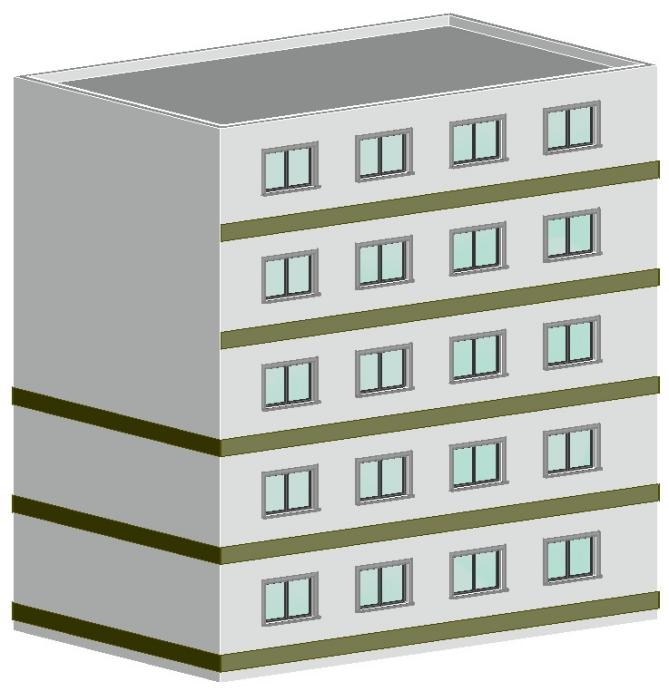 Figura 111 - Principiul de realizare a fâşiilor/ benzilor orizontale continui de termoizolaţie clasa de reacţie la foc A1 sau A2-s1d0 pe fațadele fara goluri in zidarie:  cazul unui sistem de tencuială subțirePe fațadele pereţilor perimetrali ale construcțiilor prevăzute cu termoizolație și/ sau sisteme compozite de izolare termică exterioară a pereţilor perimetrali diferite de A1, A2-s1d0, protecția deschiderilor prin bordări de termoizolaţie clasa de reacţie la foc A1 sau A2-s1d0 (pentru tâmplărie montată pe perete), se realizează după cum urmează, conform  Figura 112 - varianta a) H ≥ 1.20 m - protecția deschiderilor prin bordări de termoizolaţie clasa de reacţie la foc A1 sau A2-s1d0 (tâmplărie montată pe perete) pentru H ≥ 1,20 m:- se aplică numai pe fațadele cu tâmplărie montată pe perete, indexul H (din H + L) fiind H ≥ 1.20 m- benzile de protecție ce bordeaza golurile pot fi aplicate continuu între goluri și în lateralul acestora; aceste benzi au aceeași grosime ca termoizolaţia și/ sau sistemele compozite de izolație termică diferită de clasa de reacţie la foc A1 sau A2-s1d0; exemplu: caracteristicile termoizolației utilizate pentru realizarea acestor benzi de bordare pot fi: vată minerală bazaltică conform standardului SR EN 13162, Euroclasa A1 (banda de vată minerală bazaltică va fi lipită în întregime pe pereții perimetrali).- varianta c) H < 1.20 m - protecția deschiderilor prin bordări de termoizolaţie clasa de reacţie la foc A1 sau A2-s1d0 (tâmplărie montată pe perete) pentru H < 1.20 m- se aplică numai pe fațadele cu tâmplărie montată pe perete, indexul de înâlțime H (din H + L) fiind H < 1,20 m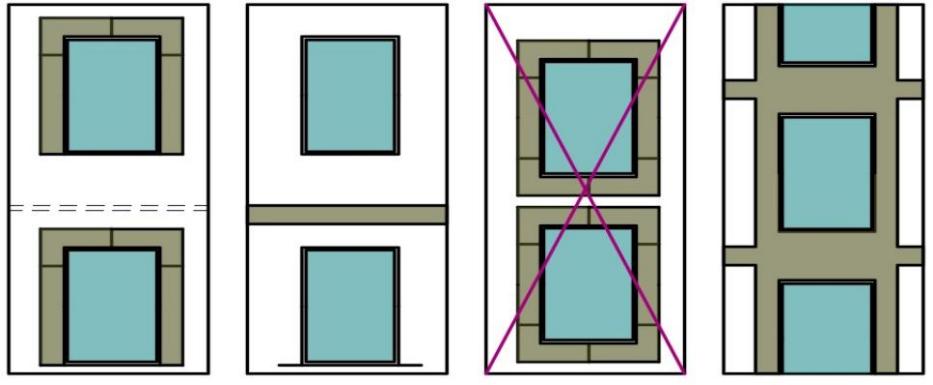 Figura 112 - Protecția deschiderilor prin bordari de termoizolaţie clasa de reacţie la foc A1 sau A2-s1d0 (tâmplărie montată pe perete)Pe fațadele pereţilor perimetrali ale construcțiilor prevăzute cu termoizolație și/ sau sisteme compozite de izolare termică exterioară a pereţilor perimetrali diferite de A1, A2-s1d0,  pe aceeași fațadă, în condițiile în care indexul H (din H + L) este H < 1,20 m, realizarea fâşiilor/ benzilor orizontale continui de termoizolaţie clasa de reacţie la foc A1 sau A2-s1d0 se realizează conform Figura 113 Varianta a) (partea din stânga a imaginii). Pe fațadele pereţilor perimetrali ale construcțiilor prevăzute cu termoizolație și/ sau sisteme compozite de izolare termică exterioară a pereţilor perimetrali diferite de A1, A2-s1d0,  pe aceeași fațadă, în condițiile în care indexul H (din H + L) este H < 1,20 m, realizarea fâşiilor/ benzilor orizontale continui de termoizolaţie clasa de reacţie la foc A1 sau A2-s1d0 la colțuri se realizează conform Figura 113 Varianta b) (partea din stânga a imaginii). Figura 113 - Principiul de realizare a fâşiilor/ benzilor orizontale continui de termoizolaţie clasa de reacţie la foc A1 sau A2-s1d0 pe aceeași fațadă, indexul H (din H + L) fiind H < 1,20 mPe fațadele pereţilor perimetrali ale construcțiilor prevăzute cu termoizolație și/ sau sisteme compozite de izolare termică exterioară a pereţilor perimetrali diferite de A1, A2-s1d0, cuprinzând încastrări/ retrageri, în cazul unui sistem de tencuială subțire, realizarea fâşiilor/ benzilor orizontale continui de termoizolaţie clasa de reacţie la foc A1 sau A2-s1d0 se realizează conform Figura 114. Principiul este pentru fațadele fără goluri in zidarie, cu excepția celei retrase (la fațada încastrată/ cu retrageri indexul H (din H + L) fiind H < 1,20 m). Atunci când soluția anterioară este aplicată pe o fațadă încastrată/ retrasă, portiunea dintre ferestre si cele două fațade adiacente trebuie de asemenea sa aibă aplicată continuu, între goluri și în lateralul acestora, termoizolaţie clasa de reacţie la foc A1 sau A2-s1d0, indiferent dacă sunt fără sau cu deschideri. 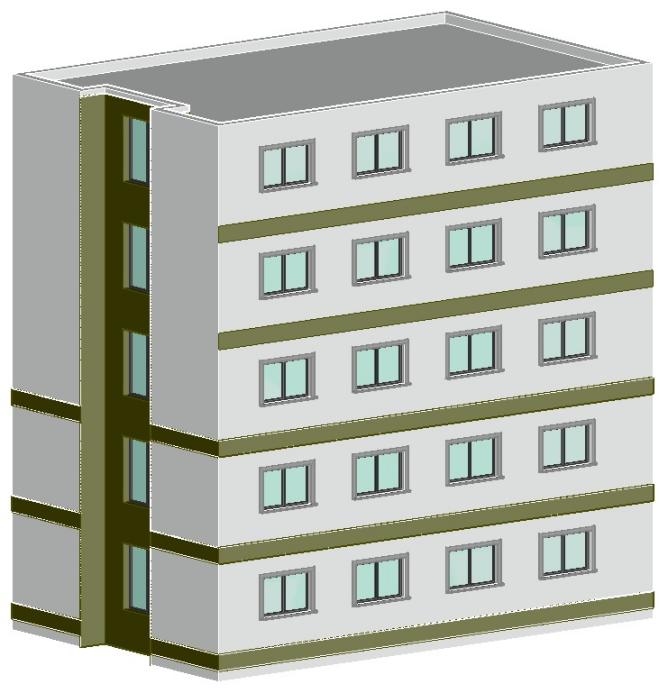  Figura 114 - Principiul de realizare a fâşiilor/ benzilor orizontale continui de termoizolaţie clasa de reacţie la foc A1 sau A2-s1d0 pe fațadă retrasă, indexul H (din H + L) fiind H < 1,20 mPrincipiul realizării supra-termoizolației în sisteme compozite de izolare termică exterioară a pereţilor perimetrali, prevăzute cu termoizolație a pereţilor exteriori perimetrali diferite de A1, A2-s1d0 existente, implică (conform Figura 115):- Lipirea completă a benzii pe suport- Șurub sau cui metalic- Calibrarea pe termoizolatia diferita de A1, A2-s1d0 existentă (sistem de tencuială subțire sau groasă)Figura 115 - Principiul realizării supra-termoizolațieiÎn cazul în care balconul/ consola integrat(ă) este integrat în structura construcției și participă la indicele H + L (de exemplu, atunci când respectă principiile prevăzute la Art. 2.3.6.1.2.), dispunerea fâșiilor/ benzilor continue trebuie să respecte principiile ilustrate în Figura 116 (Varianta a), principiu de realizare a fâşiilor/ benzilor orizontale continui de termoizolaţie clasa de reacţie la foc A1 sau A2-s1d0 pe înălțimea "H" a balcoanelor și consolelor care sunt parte integrantă din structură). În cazul în care balconul este detașat de structura principală a construcției, dispunerea fâşiilor/ benzilor continue trebuie să respecte principiile ilustrate în Figura 116 (Varianta b), principiu de realizare a fâşiilor/ benzilor orizontale continui de termoizolaţie clasa de reacţie la foc A1 sau A2-s1d0 pe înălțimea "H" a balcoanelor și consolelor care nu sunt parte integrantă din structură). Balconul separat de structura nu participă la însumarea indicelor H+L.Figura 116 - Balcoane și console care sunt parte integrantă din structurăPe porțiunile retrase de acces care întrerup banda de suprapunere din partea de jos a termoizolatiei și/ sau a sistemelor compozite de izolare termică diferite de A1, A2-s1d0 (în funcție de adâncimea acestora) ale fațadelor pereţilor perimetrali ale construcțiilor prevăzute cu termoizolație și/ sau sisteme compozite de izolare termică exterioară a pereţilor perimetrali diferite de A1, A2-s1d0, cuprinzând goluri (uși și /sau ferestre) în zidărie, se realizează prin interpunerea de termoizolaţie clasa de reacţie la foc A1 sau A2-s1d0, conform Figura 117. Figura 117 - Principii de realizare a portiunilor retrase de acces, în funcție de adâncimea acestoraPe fațadele pereţilor perimetrali ale construcțiilor prevăzute cu termoizolație și/ sau sisteme compozite de izolare termică exterioară a pereţilor perimetrali diferite de A1, A2-s1d0, cuprinzând deschideri mari (atunci când înălțimea deschiderii depășește înălțimea planșeului dintre două etaje), se realizează prin interpunerea fâşiilor/ benzilor orizontale continui de termoizolaţie clasa de reacţie la foc A1 sau A2-s1d0, conform Figura 118.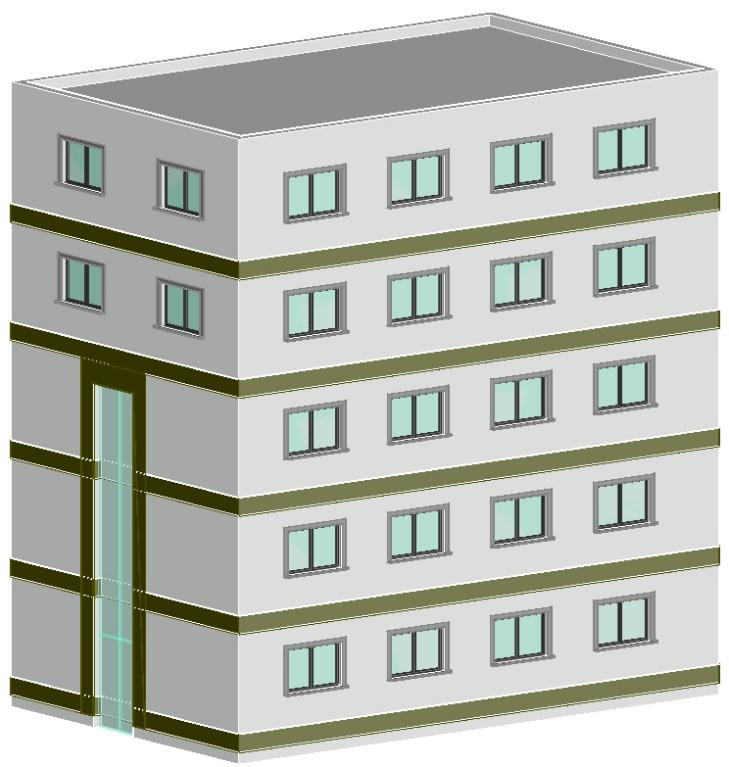 Figura 118 - Principii de realizare în cazul deschiderilor mariPe fațadele pereţilor perimetrali ale construcțiilor prevăzute cu termoizolație și/ sau sisteme compozite de izolare termică exterioară a pereţilor perimetrali diferite de A1, A2-s1d0, cuprinzând etaje inferioare retrase, se realizează prin interpunerea fâşiilor/ benzilor orizontale continui de termoizolaţie clasa de reacţie la foc A1 sau A2-s1d0, conform Figura 119.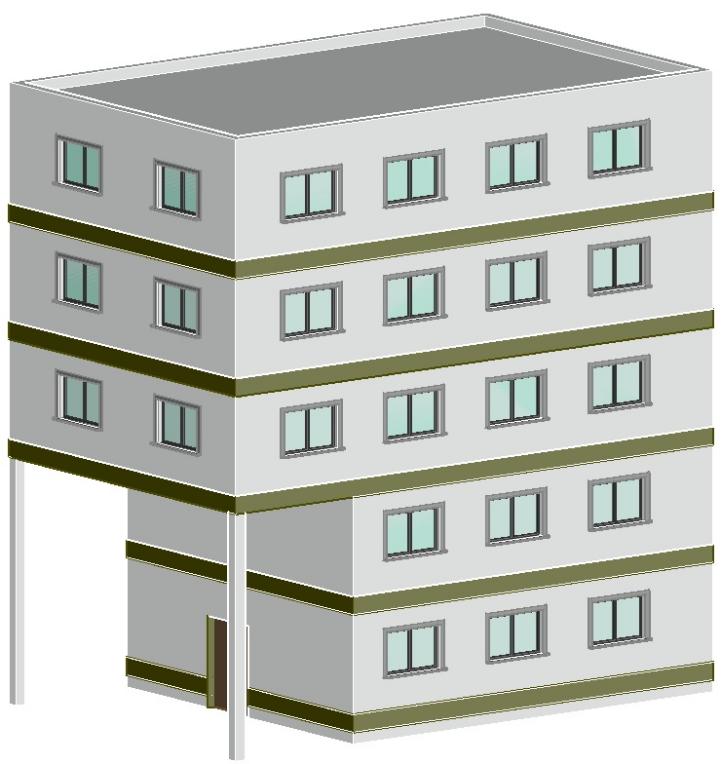 Figura 119 - Principii de realizare pe fațade cu etaje inferioare retrasePe fațadele pereţilor perimetrali ale construcțiilor prevăzute cu termoizolație și/ sau sisteme compozite de izolare termică exterioară a pereţilor perimetrali diferite de A1, A2-s1d0, cuprinzând fațade cu logii (indiferent de adâncimea acestora), se realizează prin interpunerea fâşiilor/ benzilor orizontale continui de termoizolaţie clasa de reacţie la foc A1 sau A2-s1d0, conform Figura 120.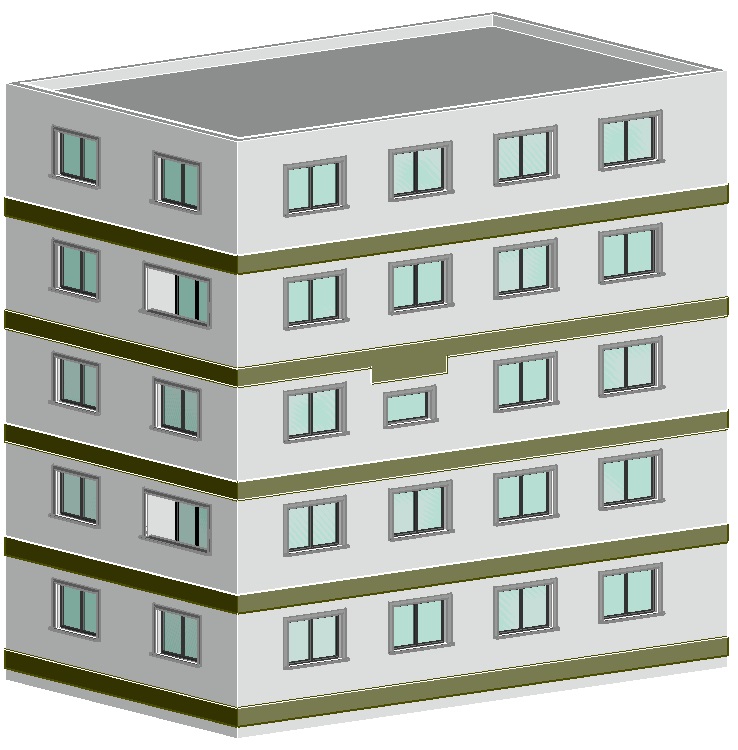 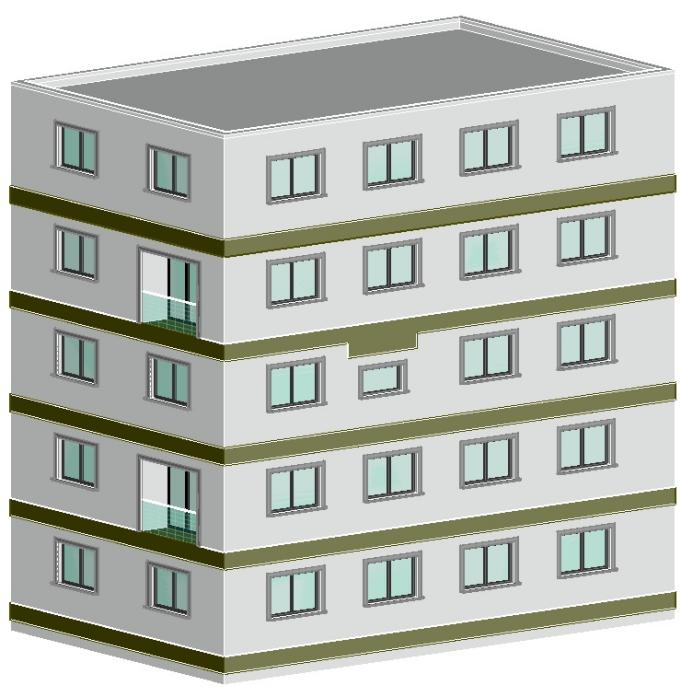 Figura 120 - Principii de realizare pe fațade cu logiiPe fațadele pereţilor perimetrali ale construcțiilor prevăzute cu termoizolație și/ sau sisteme compozite de izolare termică exterioară a pereţilor perimetrali diferite de A1, A2-s1d0, cuprinzând fațade cu deschideri diferite (fațade cu deschideri cu înălțime mai mică sau mai mare decât celelalte cu L > 500 mm și 200 mm <h <500 mm), se realizează prin interpunerea fâşiilor/ benzilor orizontale continui de termoizolaţie clasa de reacţie la foc A1 sau A2-s1d0, conform Figura 121.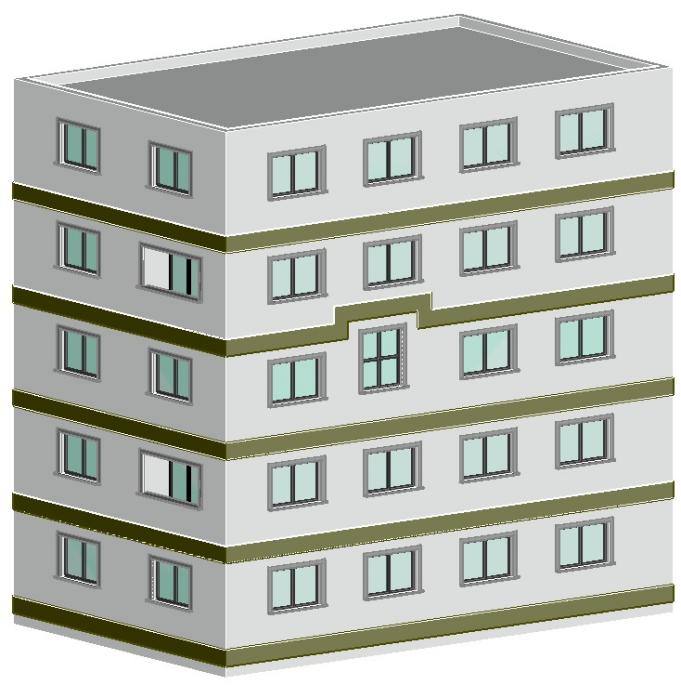 Axonometrie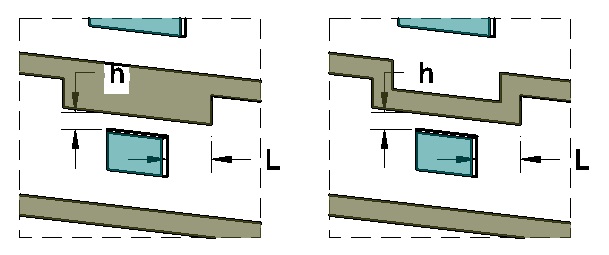 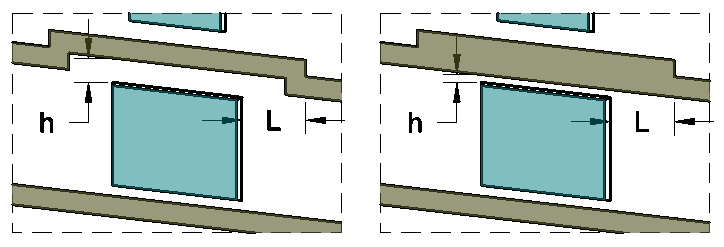 Detalii principii de realizare pe fațade cu deschideri diferiteFigura 121 - Principii de realizare pe fațade cu deschideri diferitePe fațadele pereţilor perimetrali ale construcțiilor prevăzute cu termoizolație și/ sau sisteme compozite de izolare termică exterioară a pereţilor perimetrali diferite de A1, A2-s1d0, pe fațade decroşate cu înălțimi diferite, se realizează prin interpunerea fâşiilor/ benzilor orizontale continui de termoizolaţie clasa de reacţie la foc A1 sau A2-s1d0, conform Figura 122. În cazul existentei decroşurilor între etaje, se aplică principiile de realizare pe fațade cu deschideri diferite, anterioare.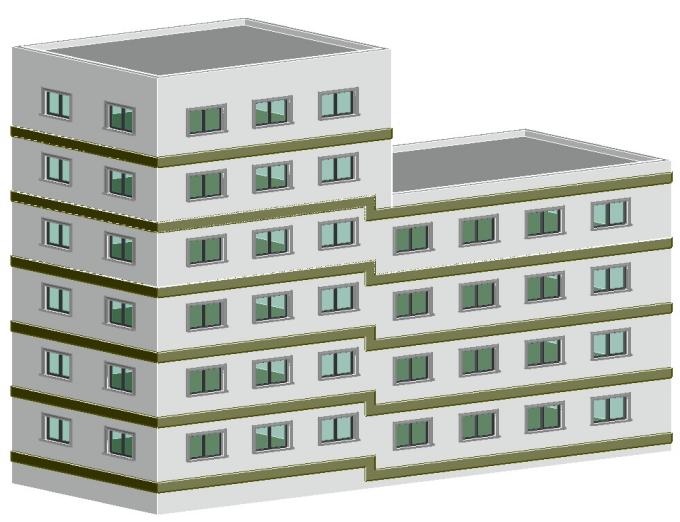 Axonometrie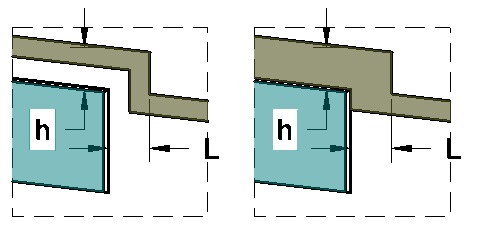 Detalii principii de realizare pe fațade decroşate cu înălțimi diferiteFigura 122 - Principii de realizare pe fațade decroşate cu înălțimi diferitePe fațadele pereţilor perimetrali ale construcțiilor prevăzute cu termoizolație și/ sau sisteme compozite de izolare termică exterioară a pereţilor perimetrali diferite de A1, A2-s1d0, pe teren în pantă, se realizează prin interpunerea fâşiilor/ benzilor orizontale continui de termoizolaţie clasa de reacţie la foc A1 sau A2-s1d0, conform Figura 123. 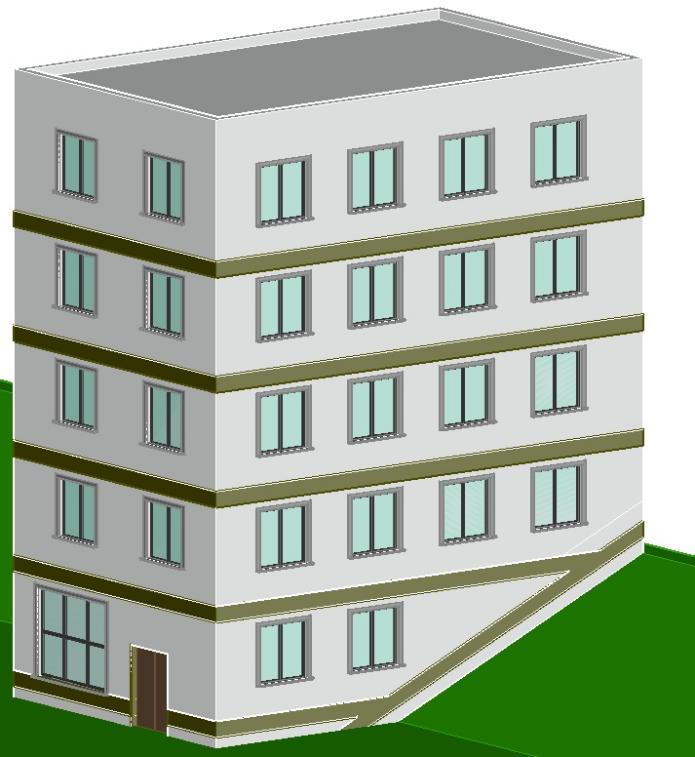 Figura 123 - Principii de realizare a fâşiilor/ benzilor orizontale continui de termoizolaţie clasa de reacţie la foc A1 sau A2-s1d0 pe teren în pantăANEXA 4 -  ALCĂTUIRI CONSTRUCTIVEANEXA 4.1 - ASCENSOARE Ascensoare - GeneralitățiAscensoarele pentru circulația funcțională a persoanelor și în general ale sistemelor de transport pe verticală, se separă de restul construcţiei prin elemente verticale şi după caz, orizontale, clasa de reacţie la foc A1 sau A2-s1d0 și rezistente la foc corespunzător nivelului de stabilitate la incendiu asigurat, tipului de clădire și destinaţiei, conform Art. 2.4.4.2.1. alin. (1). În acestea sunt admise numai goluri de acces (de palier), din nivelurile construcţiei.  Golurile de acces la ascensoarele prevăzute pentru circulația funcțională a persoanelor (valide sau cu dizabilități) se protejează cu uşi rezistente la foc conform Art. 2.4.4.2.5. alin. (1) și Art. 2.4.4.2.1. alin. (2), alin. (3), alin. (4) și alin. (5). În toate situațiile se vor avea în vedere prevederile stipulate la Art. 2.4.4.2.5. alin. (2) și alin. (3) .În clădiri civile cu înălțime obișnuită pereţii de separare faţă de restul construcţiei a ascensoarelor de marfă trebuie să fie conform Art. 2.4.4.2.4. alin. (1). Golurile de acces la ascensoarele mici de materiale (tip monte-charge), electrice sau hidraulice, se protejează cu uşi rezistente la foc conform Art. 2.4.4.2.1. alin. (3). Golurile de palier prin care utilizatorii au acces la ascensoare de marfă din construcţiile civile cu înălțime obișnuită, se protejează cu uși conform Art. 3.1.4.3. alin. (2).Într-un singur puţ sunt admise maximum trei cabine de ascensor sau mijloace mecanice de transport pe verticală (cabine prevăzute pentru circulația funcțională a persoanelor, de marfă, monte-charge sau platforme elevatoare etc.), conform Figura 124.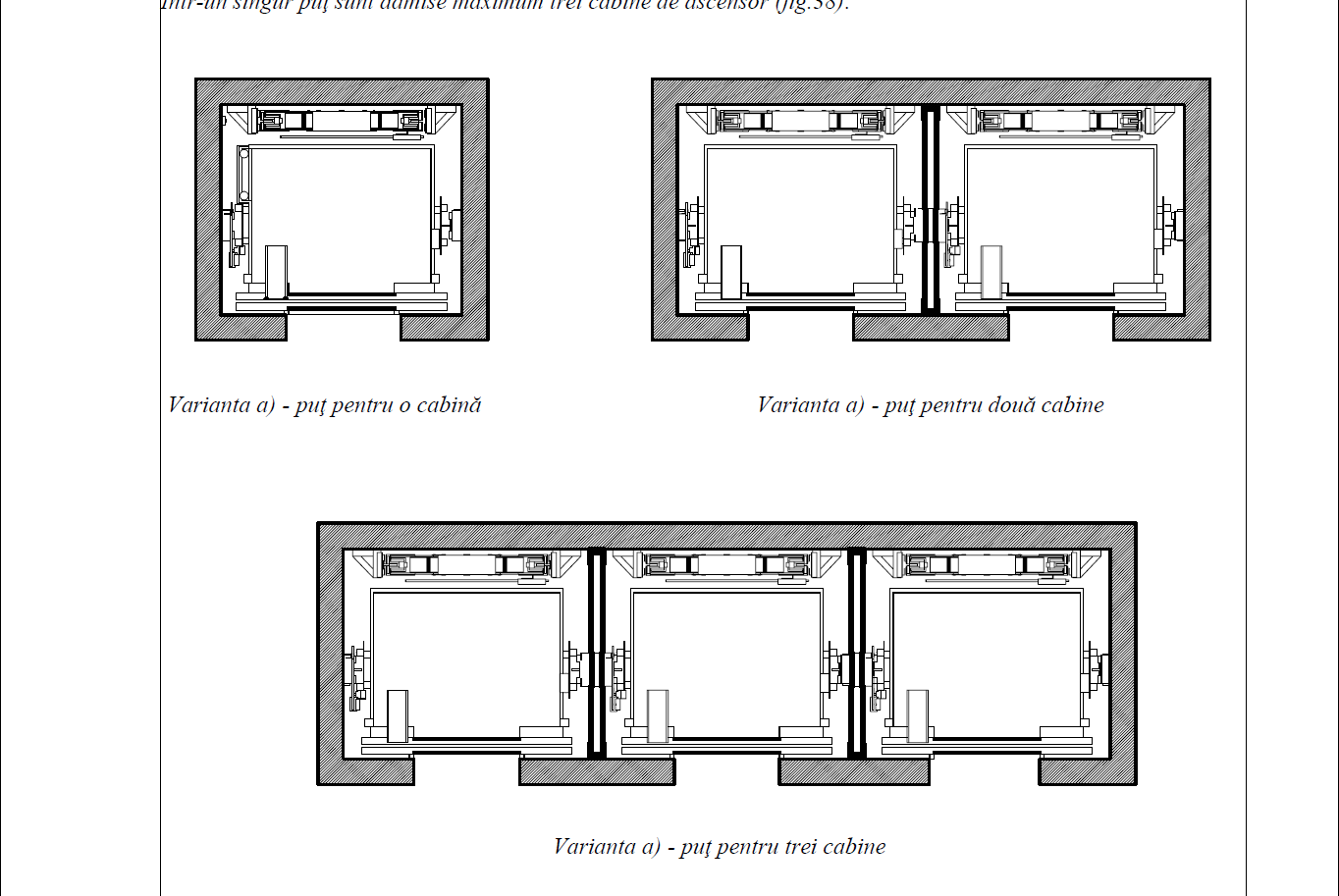 Varianta c) - puţ pentru trei cabine Figura 124 - Cabine de ascensorAscensoare pentru evacuarea persoanelor cu dizabilități și ascensoare pentru intervenție Ascensoare prevăzute pentru transportul persoanelor cu căruciorul sau a persoanelor cu dizabilităţi care pot fi utilizate şi pentru evacuarea asistată a acestora în caz de incendiuAscensoarele pentru transportul persoanelor cu căruciorul sau a persoanelor cu dizabilităţi care pot fi utilizate şi pentru evacuarea asistată a acestora în caz de incendiu se prevăd obligatoriu la clădiri cu persoane care nu se pot evacua singure (definite conform terminologie) și suplimentar conform Art. 2.4.4.3.3. Ascensoarele prevăzute pentru transportul bolnavilor cu patul cu rotile, cu targa ori căruciorul sau a persoanelor cu dizabilităţi care pot fi utilizate şi pentru evacuarea asistată a acestora în caz de incendiu se prevăd obligatoriu la clădiri pentru sănătate sau mixte cu funcțiuni de sănătate în care evacuarea utilizatorilor în caz de incendiu trebuie efectuată cu patul cu rotile, targa sau căruciorul. Ascensoarele prevăzute pentru transportul persoanelor cu căruciorul sau a persoanelor cu dizabilităţi care pot fi utilizate şi pentru evacuarea asistată a acestora în caz de incendiu se dispun în puţ propriu separat de restul construcţiei prin pereţi rezistenţi la foc și planșee rezistente la foc conform: - Art. 3.1.4.4. alin. (2) pentru clădiri cu înălțime obișnuită;- Art. 4.1.4.13. alin. (1) lit. a) pentru clădiri înalte;- Art. 4.2.4.13. alin. (1) lit. a) pentru clădiri foarte înalte.Ascensoarele prevăzute pentru transportul persoanelor cu căruciorul sau a persoanelor cu dizabilităţi care pot fi utilizate şi pentru evacuarea asistată a acestora în caz de incendiu trebuie să respecte simultan prevederile: -  Art. 3.1.4.4. alin. (3), lit. (c), (d), (e), (f) și (g) pentru clădiri cu înălțime obișnuită; - Art. 4.1.4.13. alin. (1) lit. b) și Art. 3.1.4.4. alin. (3), lit. (c), (d), (e), (f) și (g) pentru clădiri înalte;- Art. 4.2.4.13. alin. (1) lit. b) și Art. 3.1.4.4. alin. (3), lit. (c), (d), (e), (f) și (g) pentru clădiri foarte înalte.Accesul la ascensoarele prevăzute pentru transportul persoanelor cu căruciorul sau a persoanelor cu dizabilităţi care pot fi utilizate şi pentru evacuarea asistată a acestora în caz de incendiu trebuie să respecte prevederile: -  Art. 3.1.4.5. alin. (1) ÷ alin. (4) pentru clădiri cu înălțime obișnuită; - Art. 4.1.4.13. alin. (2) ÷ alin. (7) pentru clădiri înalte;- Art. 4.2.4.13. alin. (2) ÷ alin. (7) pentru clădiri foarte înalte.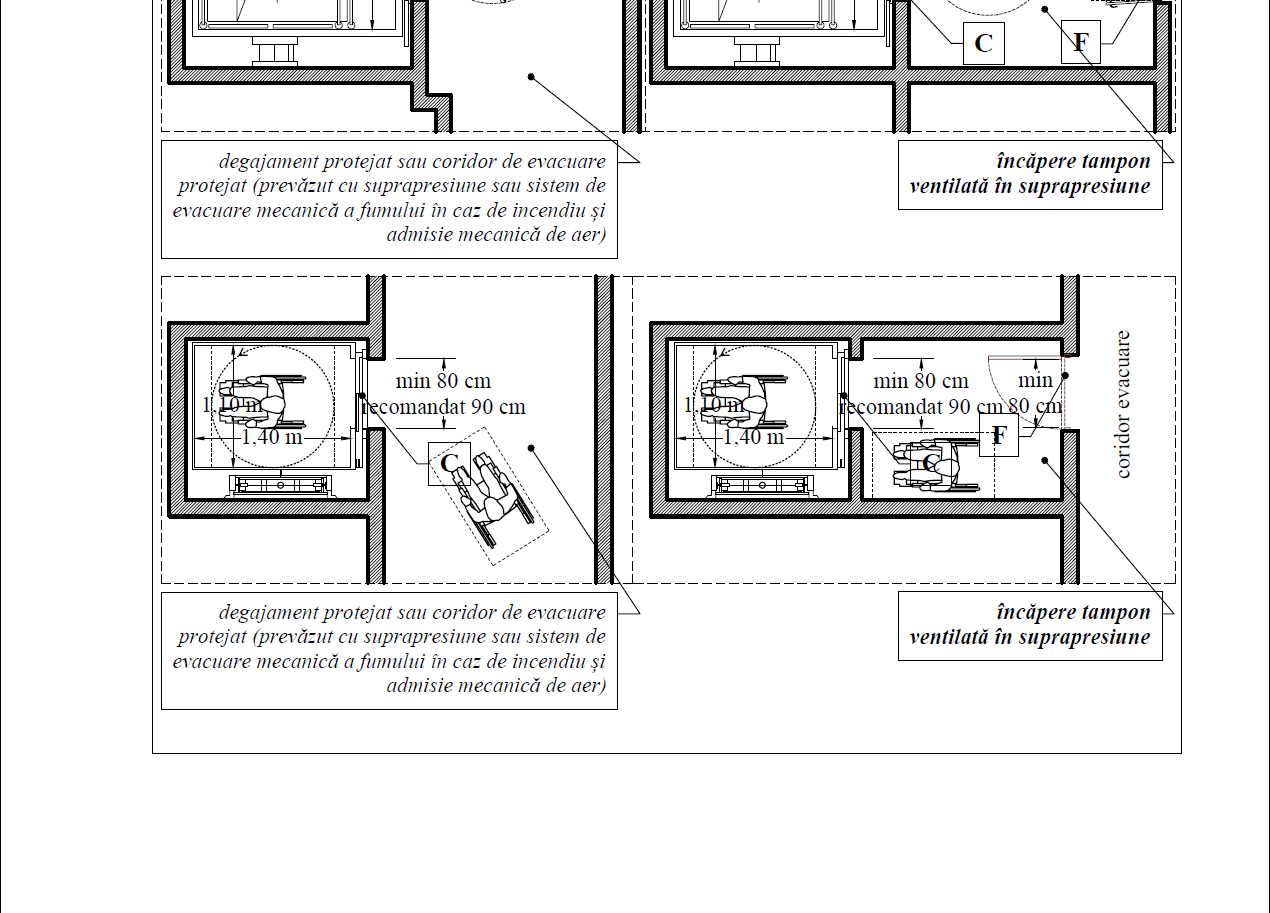 Varianta a.1) la clădiri cu înălțime obișnuităFigura 125 - Caz general goluri de acces la ascensoare prevăzute pentru transportul persoanelor cu căruciorul sau a persoanelor cu dizabilităţi care pot fi utilizate şi pentru evacuarea asistată a acestora în caz de incendiu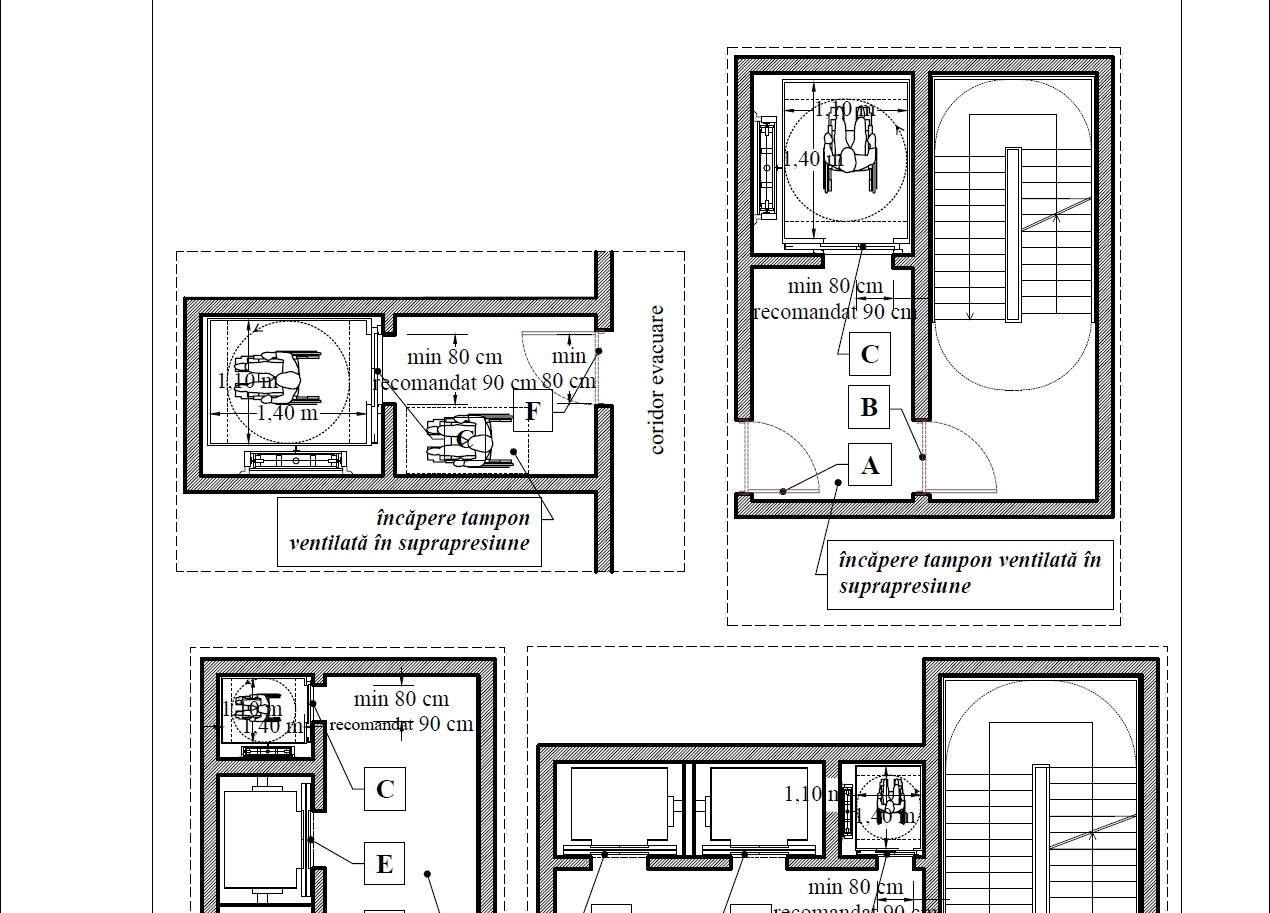 Figura 126 - Goluri de acces la ascensoare prevăzute pentru transportul persoanelor cu căruciorul sau a persoanelor cu dizabilităţi care pot fi utilizate şi pentru evacuarea asistată a acestora în caz de incendiu și la scări de evacuare a persoanelor atunci când debușează într-o încăpere tampon ventilată în suprapresiune comună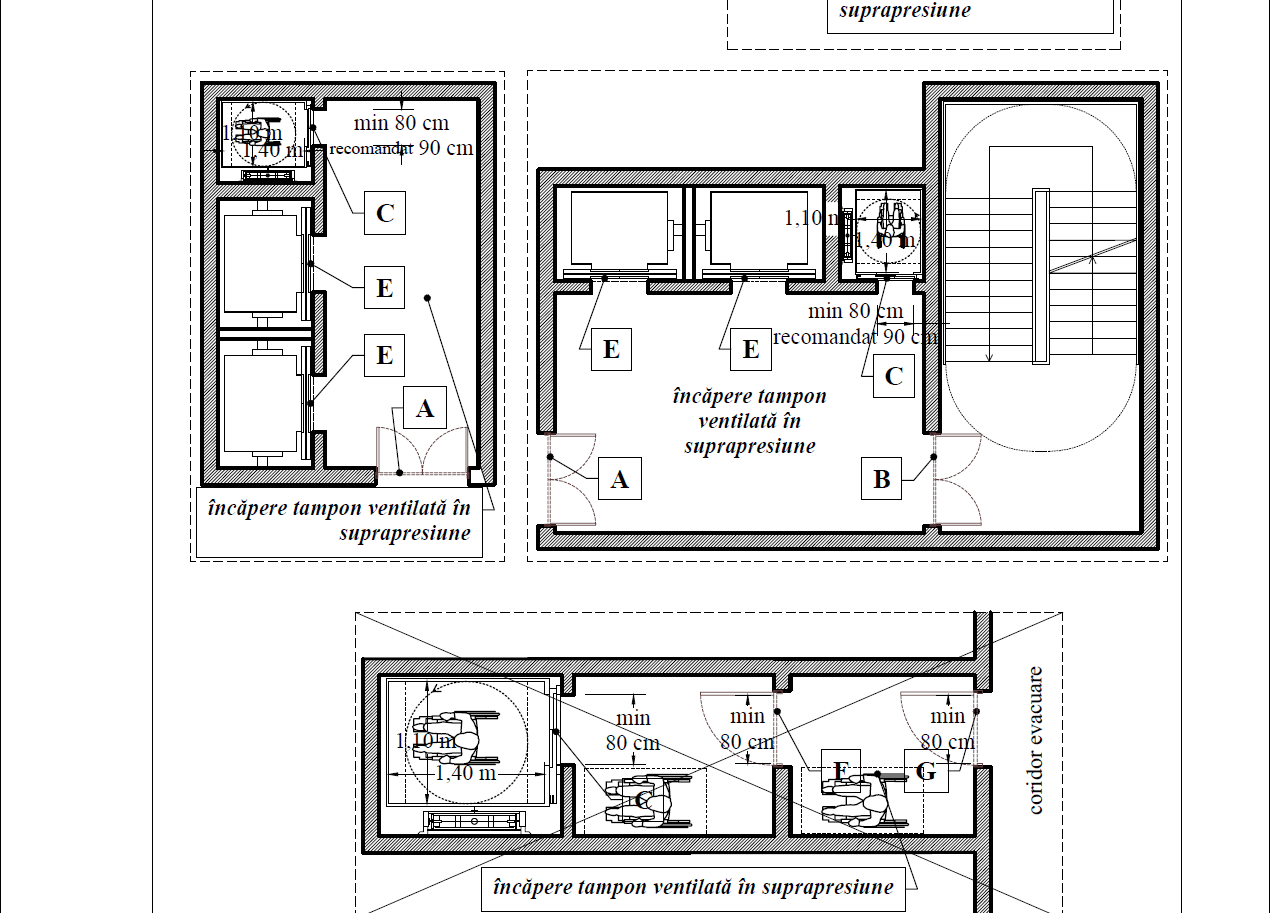 Figura 127 - Goluri de acces la ascensoare prevăzute pentru transportul persoanelor cu căruciorul sau a persoanelor cu dizabilităţi care pot fi utilizate şi pentru evacuarea asistată a acestora în caz de incendiu și la ascensoare prevăzute pentru circulația funcțională a persoanelor și la atunci când debușează într-o încăpere tampon ventilată în suprapresiune comunăFigura 128 - Goluri de acces la ascensoare prevăzute pentru transportul persoanelor cu căruciorul sau a persoanelor cu dizabilităţi care pot fi utilizate şi pentru evacuarea asistată a acestora în caz de incendiu, la ascensoare prevăzute pentru circulația funcțională a persoanelor și la scări de evacuare a persoanelor atunci când debușează într-o încăpere tampon ventilată în suprapresiune comunăAscensoare prevăzute pentru transportul bolnavilor cu patul cu rotile, cu targa ori căruciorul sau a persoanelor cu dizabilităţi care pot fi utilizate şi pentru evacuarea asistată a acestora în caz de incendiuAscensoarele prevăzute pentru transportul bolnavilor cu patul cu rotile, cu targa ori căruciorul sau a persoanelor cu dizabilităţi care pot fi utilizate şi pentru evacuarea asistată a acestora în caz de incendiu se prevăd obligatoriu la clădiri pentru sănătate sau mixte cu funcțiuni de sănătate în care evacuarea utilizatorilor în caz de incendiu trebuie efectuată cu patul cu rotile, targa sau căruciorul. Ascensoarele prevăzute pentru transportul bolnavilor cu patul cu rotile, cu targa ori căruciorul sau a persoanelor cu dizabilităţi care pot fi utilizate şi pentru evacuarea asistată a acestora în caz de incendiu la clădiri pentru sănătate (sau mixte cu funcțiuni de sănătate în care evacuarea utilizatorilor în caz de incendiu trebuie efectuată cu patul cu rotile, targa sau căruciorul) se dispun în puţ propriu separat de restul construcţiei prin pereţi rezistenţi la foc și planșee rezistente la foc  conform:- Art. 3.2.4.4. alin. (6) pentru clădiri cu înălțime obișnuită;- Art. 4.1.4.13. alin. (1) lit. a) pentru clădiri înalte;- Art. 4.2.4.13. alin. (1) lit. a) pentru clădiri foarte înalte.Ascensoarele prevăzute pentru transportul bolnavilor cu patul cu rotile, cu targa ori căruciorul sau a persoanelor cu dizabilităţi care pot fi utilizate şi pentru evacuarea asistată a acestora în caz de incendiu la clădiri pentru sănătate (sau mixte cu funcțiuni de sănătate în care evacuarea utilizatorilor în caz de incendiu trebuie efectuată cu patul cu rotile, targa sau căruciorul) trebuie să respecte simultan prevederile: -  Art. 3.2.4.4. alin. (6) lit. b) și Art. 3.1.4.4. alin. (3), lit. (c), (d), (e), (f) și (g) pentru clădiri cu înălțime obișnuită; - Art. 4.1.4.13. alin. (1) lit. b) și Art. 3.1.4.4. alin. (3), lit. (c), (d), (e), (f) și (g) pentru clădiri înalte;- Art. 4.2.4.13. alin. (1) lit. b) și Art. 3.1.4.4. alin. (3), lit. (c), (d), (e), (f) și (g) pentru clădiri foarte înalte.Accesul la ascensoarele prevăzute pentru transportul bolnavilor cu patul cu rotile, cu targa ori căruciorul sau a persoanelor cu dizabilităţi care pot fi utilizate şi pentru evacuarea asistată a acestora în caz de incendiu la clădiri pentru sănătate (sau mixte cu funcțiuni de sănătate în care evacuarea utilizatorilor în caz de incendiu trebuie efectuată cu patul cu rotile, targa sau căruciorul) trebuie să respecte prevederile: -  Art. 3.2.4.4. alin. (7), alin. (8) și alin. (9) pentru clădiri cu înălțime obișnuită; - Art. 4.1.4.13. alin. (8) și alin. (9) pentru clădiri înalte;- Art. 4.2.4.13. alin. (8) și alin. (9) pentru clădiri foarte înalte.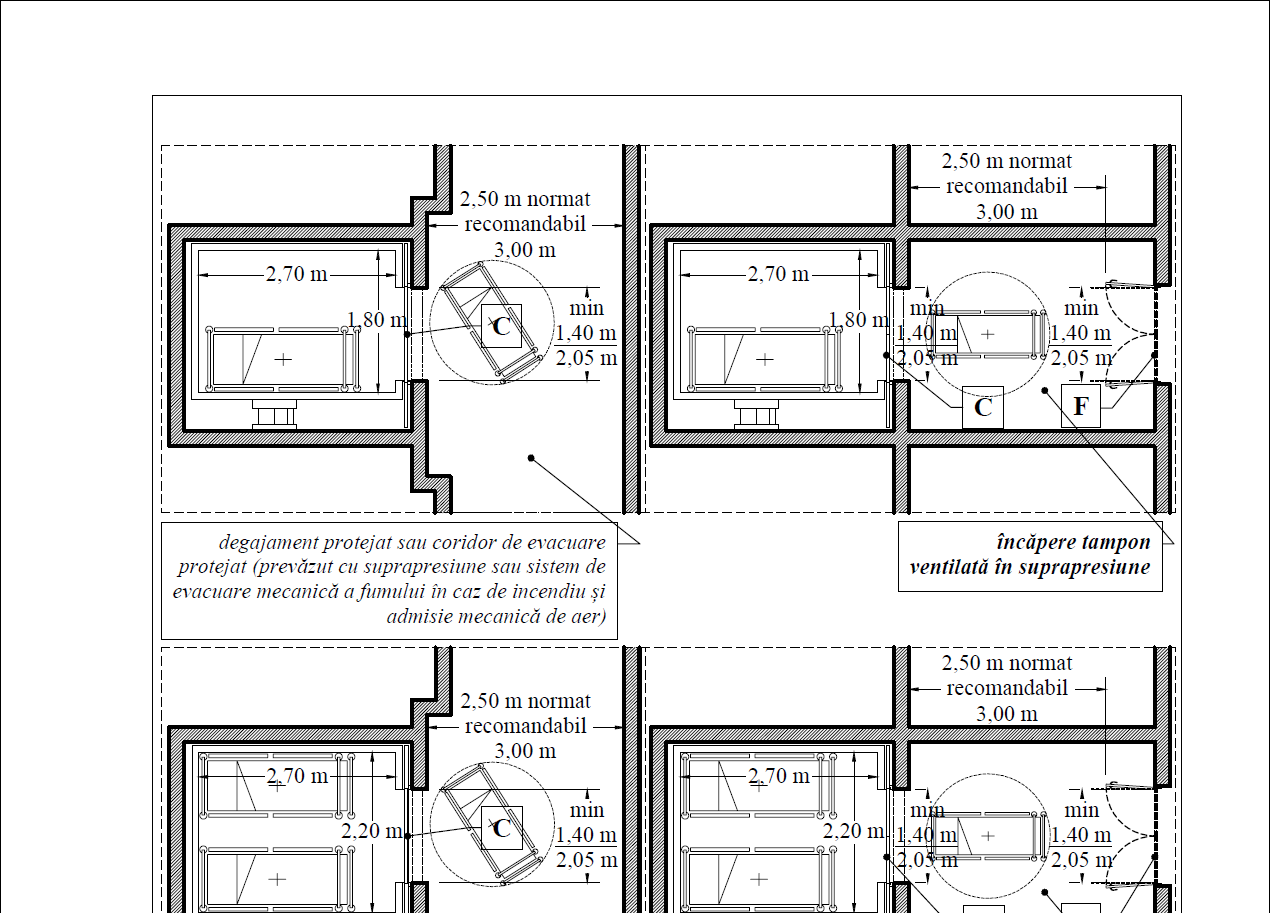 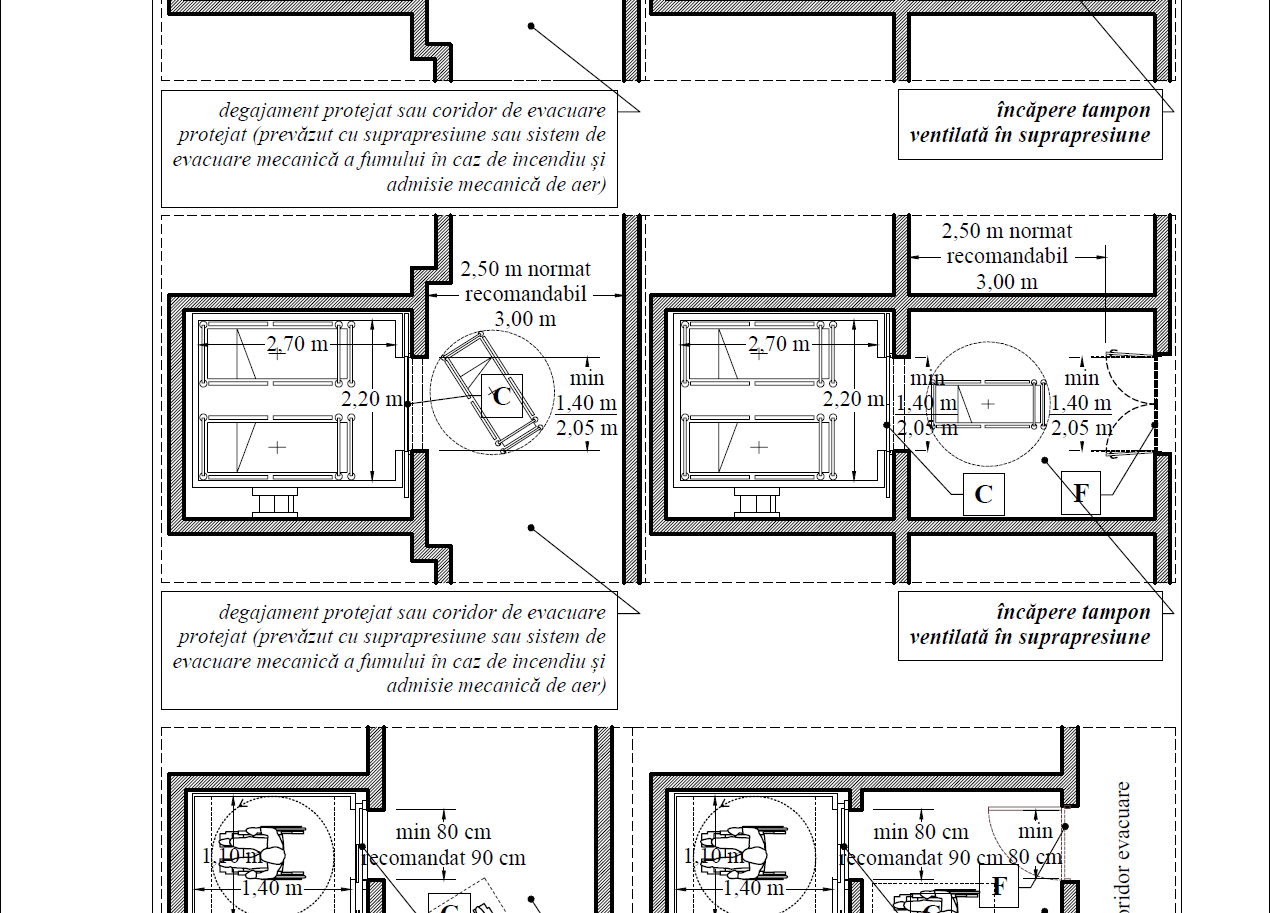 Varianta a.1) la clădiri de sănătate cu înălțime obișnuităFigura 129 - Caz general goluri de acces la ascensoare prevăzute pentru transportul bolnavilor cu patul cu rotile, cu targa ori căruciorul sau a persoanelor cu dizabilităţi care pot fi utilizate şi pentru evacuarea asistată a acestora în caz de incendiu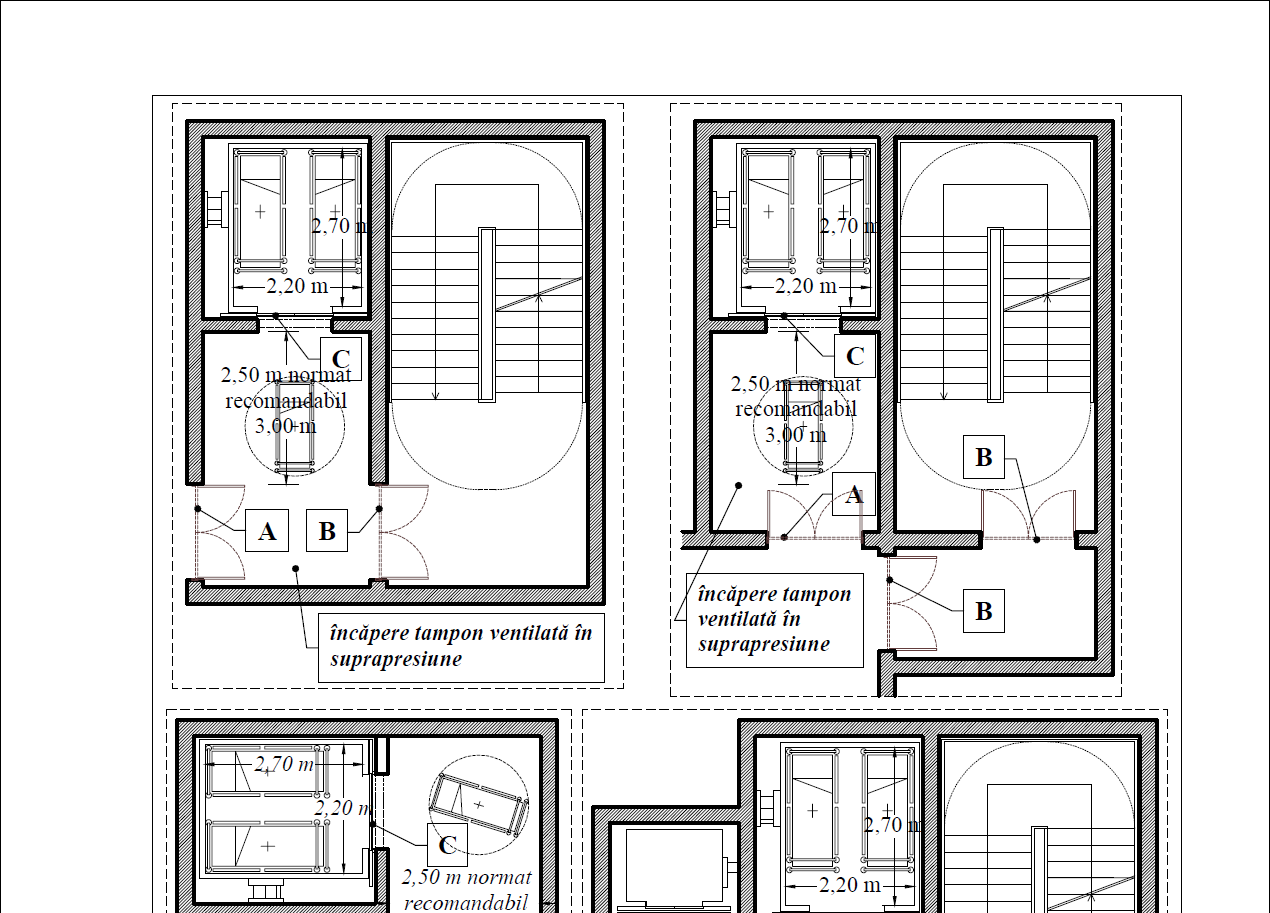 Figura 130 - Goluri de acces la ascensoare prevăzute pentru transportul bolnavilor cu patul cu rotile, cu targa ori căruciorul sau a persoanelor cu dizabilităţi care pot fi utilizate şi pentru evacuarea asistată a acestora în caz de incendiu și la scări de evacuare a persoanelor atunci când debușează într-o încăpere tampon ventilată în suprapresiune comunăFigura 131 - Goluri de acces la ascensoare prevăzute pentru transportul bolnavilor cu patul cu rotile, cu targa ori căruciorul sau a persoanelor cu dizabilităţi care pot fi utilizate şi pentru evacuarea asistată a acestora în caz de incendiu și la scări de evacuare a persoaneloratunci când NU debușează într-o încăpere tampon ventilată în suprapresiune comunăNotă Figura 131: Ușile la încăperea tampon aferentă scării de evacuare se protejează obligatoriu conform condiții specifice (la clădiri înalte sau foarte înalte); la alte tipuri de construcții nu este obligatorie prevederea încăperii tampon ventilată în suprapresiune la partea supraterană a construcției (în porțiunile subterane se vor prevedea conform prevederi generale și specifice).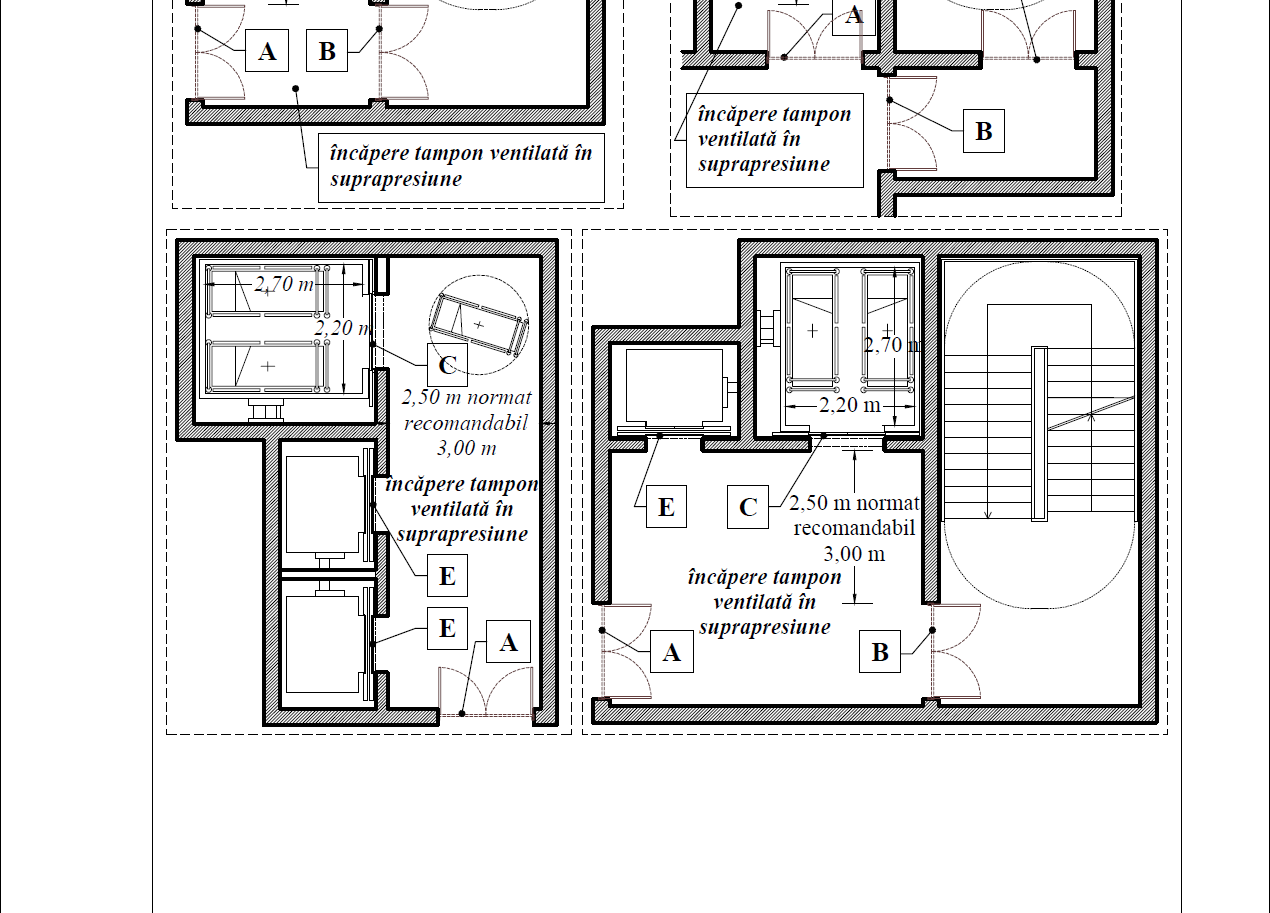 Figura 132 - Goluri de acces la ascensoare prevăzute pentru transportul bolnavilor cu patul cu rotile, cu targa ori căruciorul sau a persoanelor cu dizabilităţi care pot fi utilizate şi pentru evacuarea asistată a acestora în caz de incendiu și la ascensoare prevăzute pentru circulația funcțională a persoanelor atunci când debușează într-o încăpere tampon ventilată în suprapresiune comună Figura 133 - Goluri de acces la ascensoare prevăzute pentru transportul bolnavilor cu patul cu rotile, cu targa ori căruciorul sau a persoanelor cu dizabilităţi care pot fi utilizate şi pentru evacuarea asistată a acestora în caz de incendiu, la ascensoare prevăzute pentru circulația funcțională a persoanelor și la scări de evacuare a persoaneloratunci când debușează într-o încăpere tampon ventilată în suprapresiune comunăAscensoare pentru intervențiePrevederi generaleAscensoarele pentru  intervenţie în caz de incendiu (de pompieri), se prevăd obligatoriu în situaţiile stabilite în normativ şi suplimentar conform Art. 2.4.4.4.2 . Ascensoarele prevăzute pentru intervenţie în caz de incendiu (de pompieri), se dispun în puţ propriu separat de restul construcţiei prin pereţi rezistenţi la foc și planșee rezistente la foc  conform:- Art. 3.1.4.7. alin. (1) pentru clădiri cu înălțime obișnuită;- Art. 4.1.4.15. alin. (2) pentru clădiri înalte;- Art. 4.2.4.15. alin. (2) pentru clădiri foarte înalte.Ascensoarele prevăzute pentru  intervenţie în caz de incendiu (de pompieri), trebuie să respecte prevederile: -  Art. 3.1.4.8. alin. (5) ÷ alin. (14) pentru clădiri cu înălțime obișnuită; - Art. 3.1.4.8. alin. (3) ÷ alin. (8), Art. 3.1.4.8. alin. (11) ÷ alin. (14) și Art. 4.1.4.14. și Art. 4.1.4.15. alin. (1) și alin. (5) ÷ alin. (7) pentru clădiri înalte;- Art. 3.1.4.8. alin. (3) ÷ alin. (8), Art. 3.1.4.8. alin. (11) ÷ alin. (14) și Art. 4.2.4.14. și Art. 4.2.4.15. alin. (1) și alin. (5) ÷ alin. (7) pentru clădiri foarte înalte.Accesul la ascensoarele prevăzute pentru  intervenţie în caz de incendiu (de pompieri) trebuie să respecte prevederile: -  Art. 3.2.4.4. alin. (7), alin. (8) și alin. (9) pentru clădiri cu înălțime obișnuită; - Art. 4.1.4.15. alin. (3) și alin. (8) pentru clădiri înalte;- Art. 4.2.4.15. alin. (3) și alin. (8) pentru clădiri foarte înalte.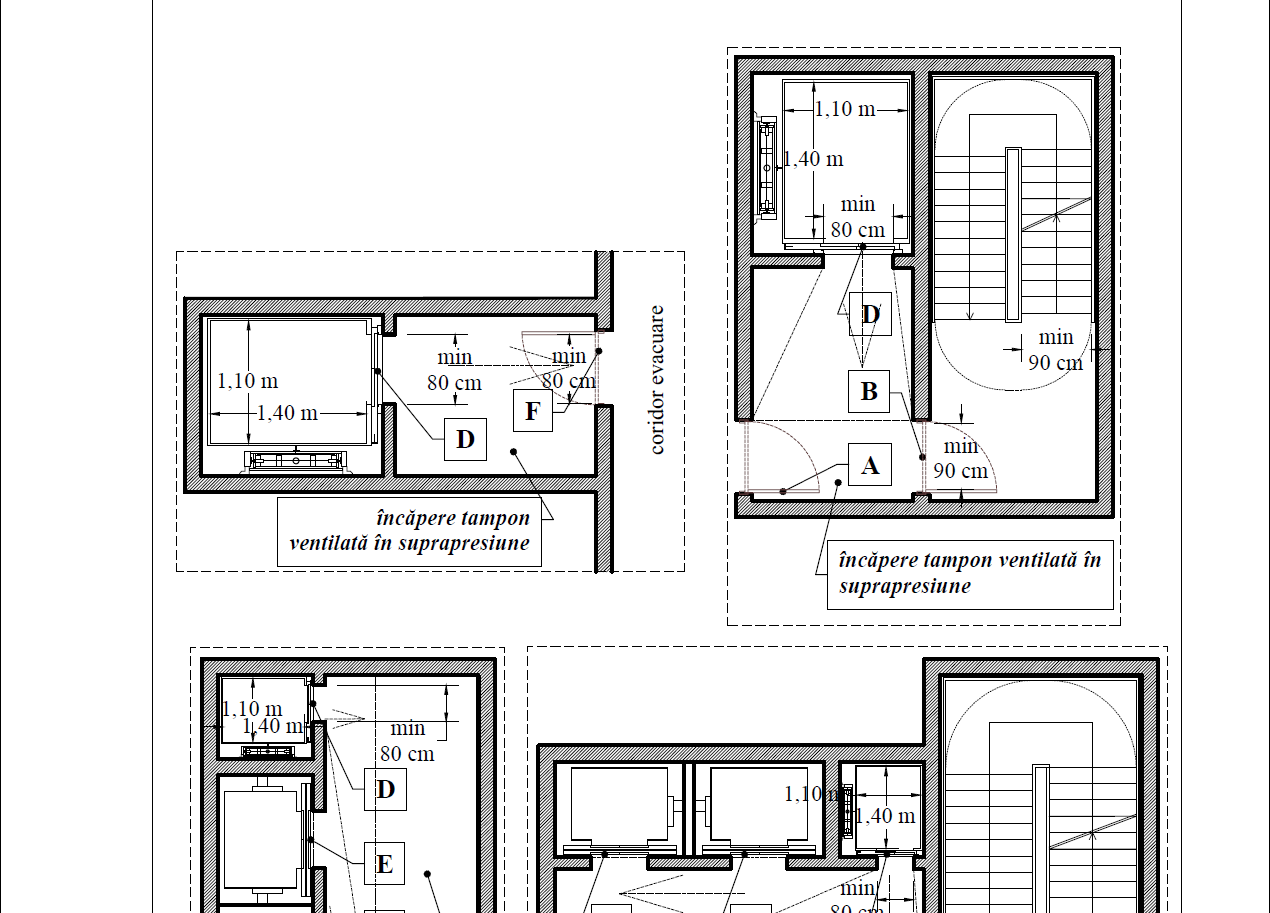 Figura 134 - Caz general goluri de acces la ascensoare de intervențieFigura 135 - Goluri de acces la ascensoare de intervenție și la scări de evacuare a persoanelor atunci când debușează într-o încăpere tampon ventilată în suprapresiune comună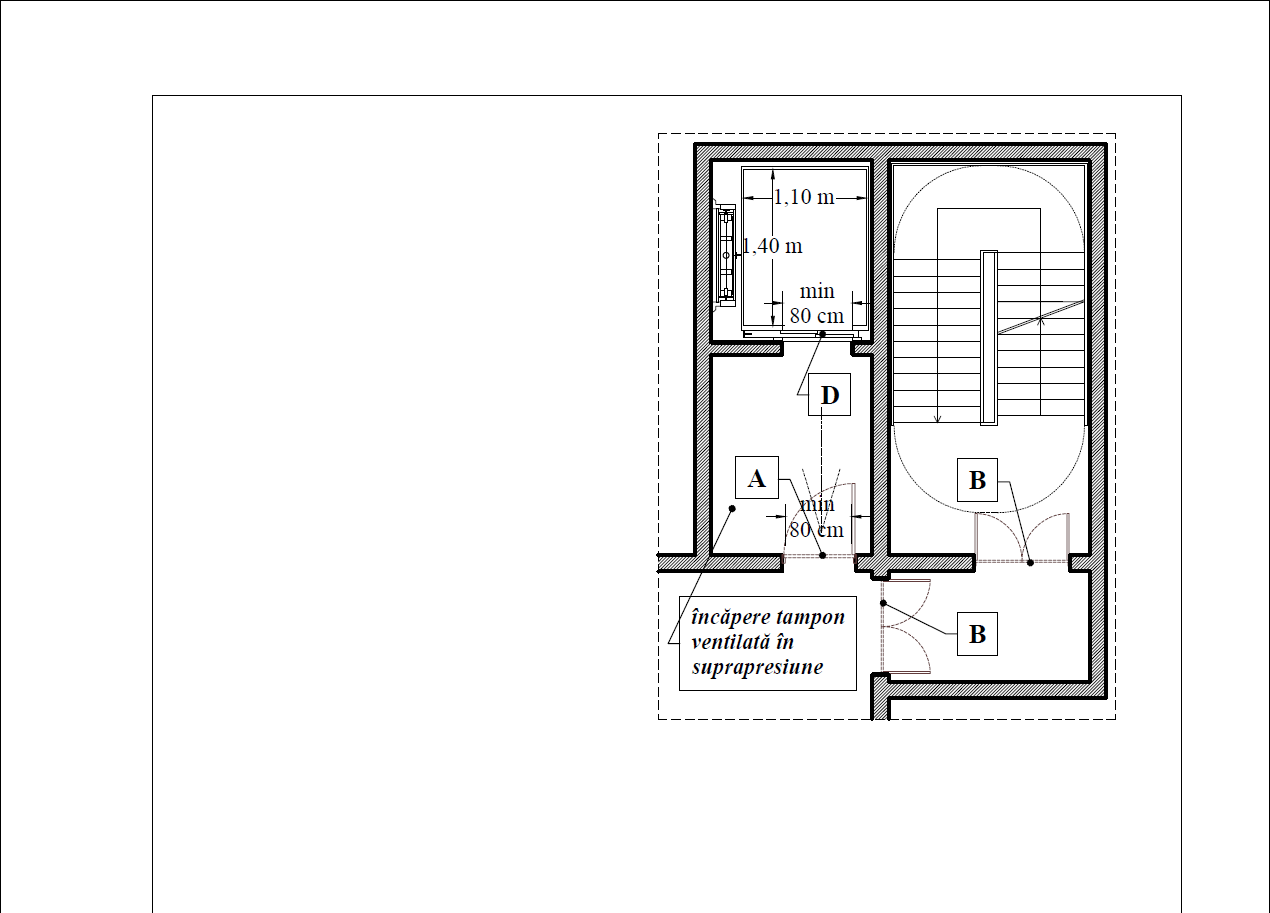 Figura 136 - Goluri de acces la ascensoare de intervenție și la scări de evacuare a persoanelor atunci când NU debușează într-o încăpere tampon ventilată în suprapresiune comunăNotă Figura 138: Ușile la încăperea tampon aferentă scării de evacuare se protejează obligatoriu conform condiții specifice (la clădiri înalte sau foarte înalte); la alte tipuri de construcții nu este obligatorie prevederea încăperii tampon ventilată în suprapresiune la partea supraterană a construcției (în porțiunile subterane se vor prevedea conform prevederi generale și specifice)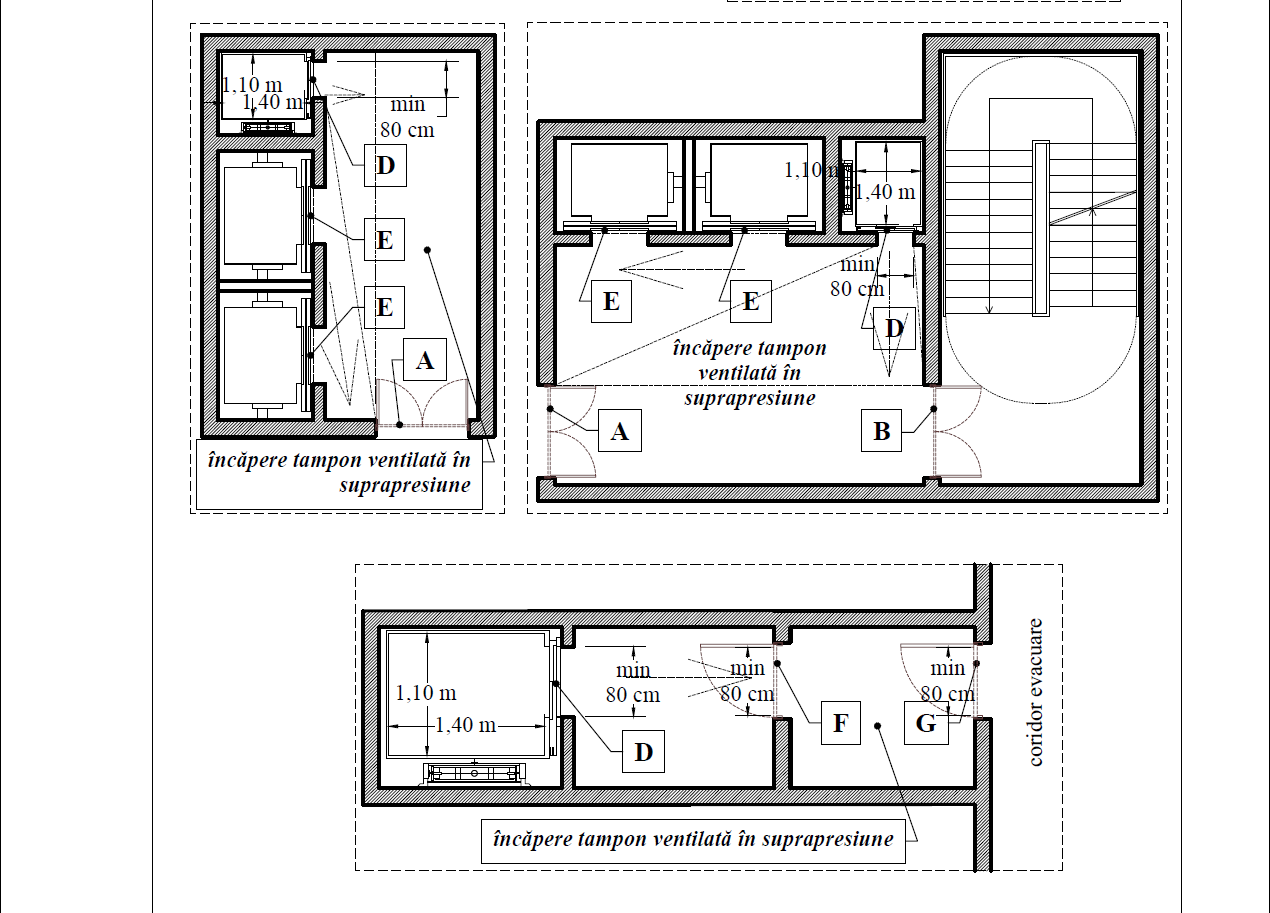 Figura 137 - Goluri de acces la ascensoare de intervenție și la ascensoare prevăzute pentru circulația funcțională a persoanelor atunci când debușează într-o încăpere tampon ventilată în suprapresiune comună Figura 138 - Goluri de acces la ascensoare de intervenție, la ascensoare prevăzute pentru circulația funcțională a persoanelor și la scări de evacuare a persoanelor atunci când debușează într-o încăpere tampon ventilată în suprapresiune comună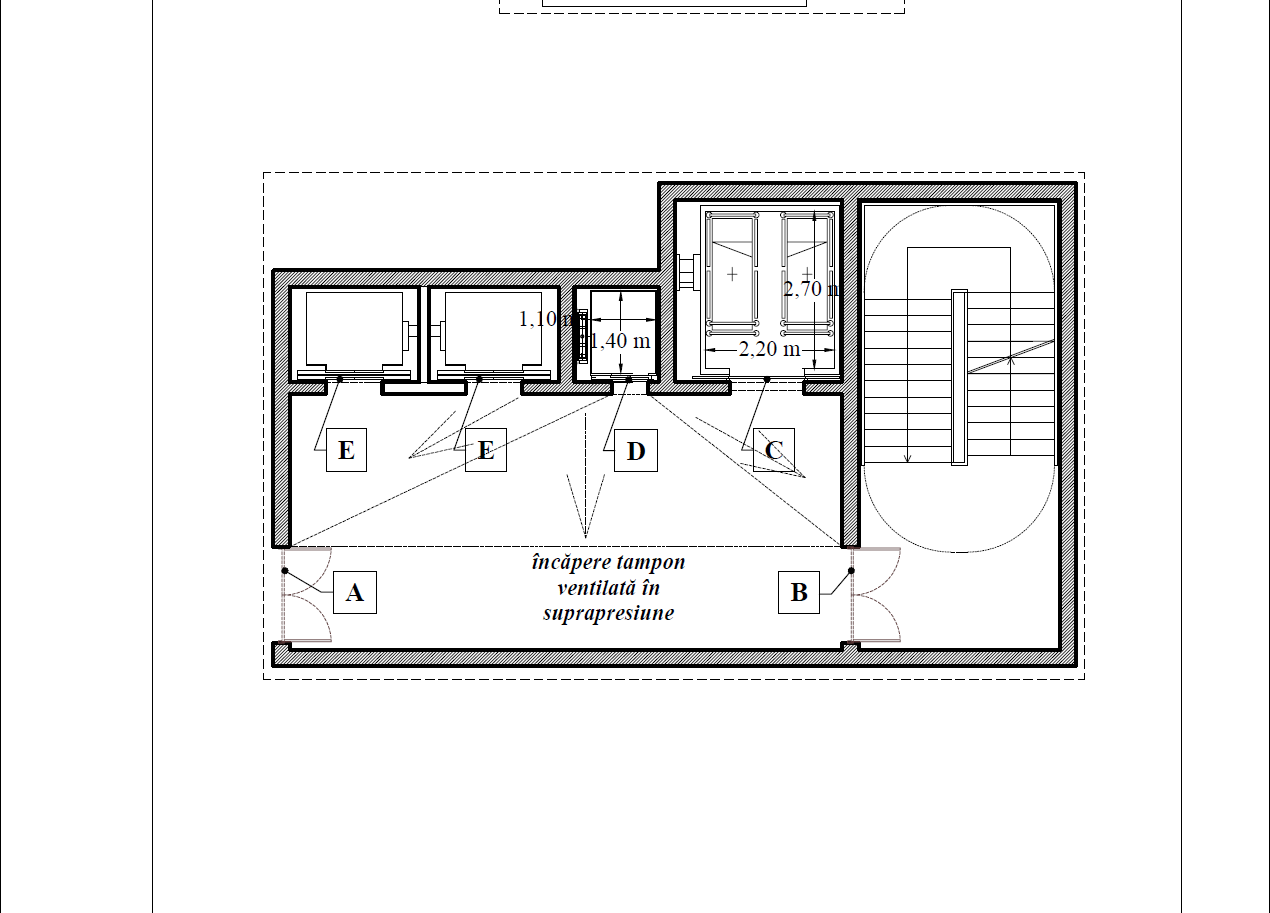 Figura 139 - Goluri de acces la ascensoare de intervenție, la ascensoare prevăzute pentru circulația funcțională a persoanelor, la scări de evacuare a persoanelor și la ascensoare prevăzute pentru transportul bolnavilor cu patul cu rotile, cu targa ori căruciorul sau a persoanelor cu dizabilităţi care pot fi utilizate şi pentru evacuarea asistată a acestora în caz de incendiu atunci când debușează într-o încăpere tampon ventilată în suprapresiune comunăAscensoare de intervențieFigura 140 - Acces comun la ascensoare de intervenție și casa scării COMUNĂ (scară prevăzută pentru evacuarea persoanelor precum și pentru accesul forțelor de intervenție) - acces al pompierilor prin aceeași scară de evacuare în clădirile înalte sau foarte înalte Fluxurile de evacuare în situația în care scara este prevăzută pentru evacuare precum și pentru accesul forțelor de intervenție vor fi conformate conform Tabelul 126.Tabelul 126: Fluxuri de evacuare ale scării prevăzute pentru evacuarea persoanelor precum și pentru accesul forțelor de intervențiePuț protejat de acces și intervenție a pompierilor La construcțiile cu înalțimea mai mare sau egală de 75 m se prevede obligatoriu ca cel puțin un ascensor de intervenție să fie prevazut cu acces din încăperea tampon aferentă casei de scară destinată numai intervenției pompierilor.„Puț protejat de acces și intervenție a pompierilor” se referă la o încăpere tampon ventilată în suprapresiune din care se accesează un ascensor de intervenție și care are acces direct către o scară protejată în scopul stingerii incendiilor (destinată numai intervenției pompierilor). Este obligatoriu la clădiri foarte înalte cu înălțimea mai mare de 75 m și are caracter de recomandare la clădiri înalte și la clădiri foarte înalte cu înălțimea mai mică sau egală de 75 m precum și la clădiri spitalicești cu înălțimea mai mare de 4 niveluri supraterane cu utilizatori care nu se pot evacua singuri și la alte tipuri/ funcțiuni de clădiri. Podeaua încăperii tampon ventilată în suprapresiune trebuie să fie gradată de la ușa  ascensorului spre ușa/ ușile încăperii tampon ventilate în suprapresiune, cu o pantă de maximum 1: 200 pentru a preveni scurgerea apei în puțul liftului. Încăperea tampon ventilată în suprapresiune oferă o zonă tampon pentru a preveni intrarea fumului în scara protejată. Aceasta acționează ca o zonă de lucru pentru pompieri în desfășurarea operațiunilor de stingere a incendiilor și este necesar să se limiteze dimensiunea la max. 10 m2 pentru a preveni utilizarea încăperii tampon ventilată în suprapresiune în alte scopuri. 1). Puțul trebuie protejat integral minimum REI 240 la clădiri foarte înalte cu înălțimea mai mare de 75 m (sau REI 180/ REI 120 dacă se prevede la alte tipuri/ funcțiuni de clădiri), protecția implicând ascensorul, încăperea tampon ventilată în suprapresiune și scara protejată.2) Scara trebuie conformată ca scară de intervenție ce se presurizează conform SR EN 12101-13, cu clasa de presurizare necesară intervenției (aceasta putând necesita uși deschise în timpul intervenției).3) În cazul în care ascensorul este folosit doar pentru accesul forțelor de intervenție, lățimea liberă a rampei scării și cea a ușilor de acces către aceasta au dimensiunile libere de min 90 cm, iar ușa de la ascensorul de intervenție are dimensiunile libere de min 80 cm .Ascensorul trebuie proiectat astfel încât pentru a functiona corect în condițiile prevăzute de SR EN 81-72. Echipamentul electric din puțul ascensorului de pompieri și de pe cabină situat pâna la 1,0 m de un perete care conține o ușă de palier trebuie protejat împotriva picăturilor și stropilor de apă sau trebuie echipat cu carcase cu o protecție de cel puțin IP X3 conform EN 60529. Întregul echipament electric situat la mai puțin de 1,0 m de planșeul fundăturii trebuie sa aibă un grad de protecție de IP 67. Echipamentul situat în spațiul mașinilor din exteriorul puțului și din fundatură trebuie protejat împotriva disfuncționalităților provocate de apă. Puțul trebuie echipat cu mijloace corespunzătoare pentru ca nivelul apei să nu urce deasupra nivelului tampoanelor complet comprimate ale cabinei. Trebuie furnizate mijloace pentru a împiedica ca nivelul apei din fundatură să ajungă la un echipament care ar putea crea o disfuncționalitate ascensorului de pompieri.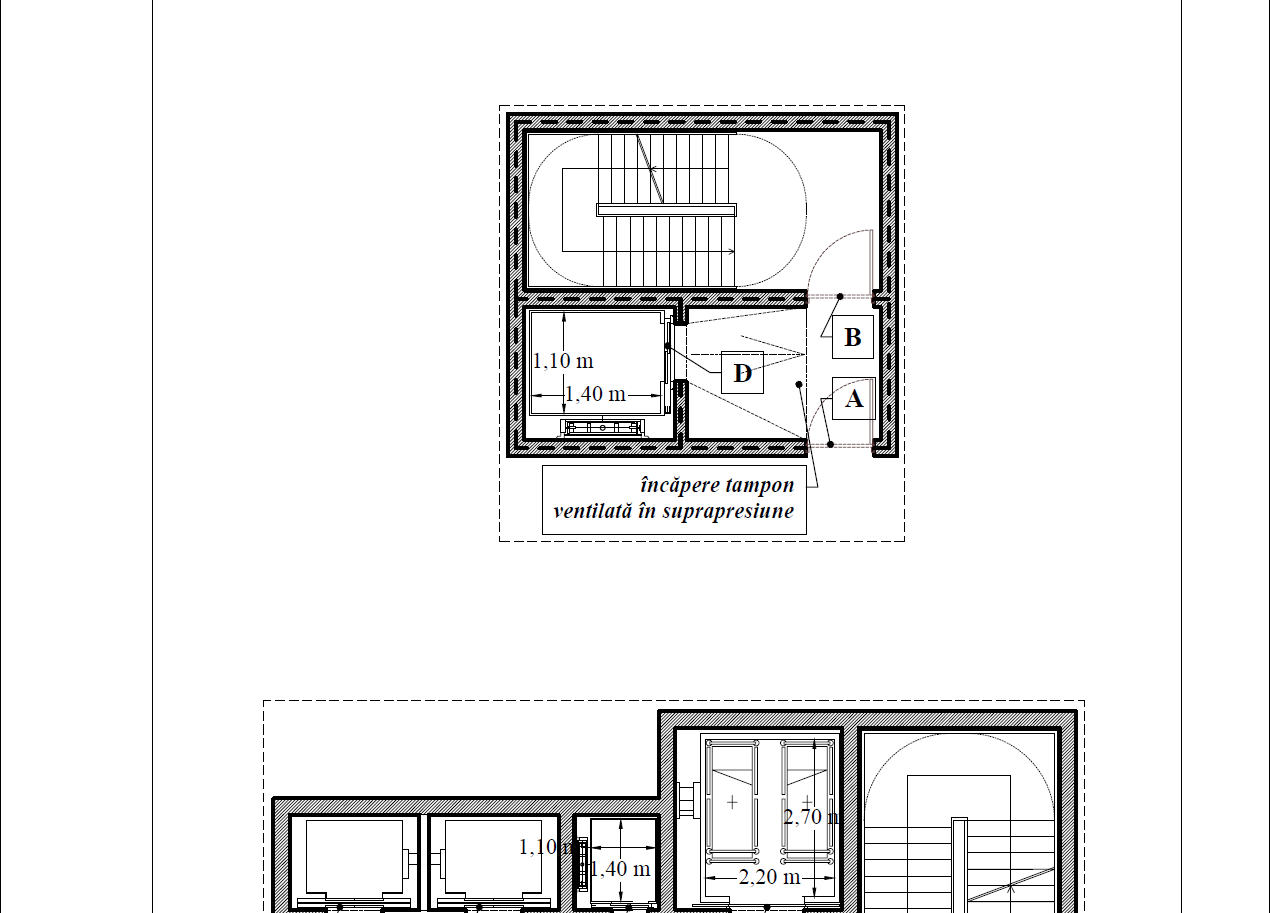 Figura 141 - Puț protejat de acces și intervenție a pompierilorFigura 142 - Ascensor dedicat intervenției (obligatoriu la clădiri cu înălțimea mai mare sau egală de 75 m) prevazut cu acces dedicat din încăperea tampon aferentă casei de scara destinată numai intervenției pompierilorANEXA 4.2 - ATRIUMURI Generalități atriumuri Atriumul al cărui volum liber este închis pe toate feţele laterale şi a cărui lăţime minimă este mai mică sau egală cu înălţimea faţadei celei mai înalte şi care este deschis la partea superioară cel puţin 90%, este considerat atrium descoperit. Cea mai mică dimensiune a unui atrium este definită ca fiind diametrul cilindrului drept inscripționat pe întreaga înălțime a atriului, în spațiul liber dintre:-	extremitățile balcoanelor pentru atriumuri deschise;-	pereți verticali pentru atriumuri închise;-	extremități ale balcoanelor și pereți verticali pentru atriumuri deschise pe o parte și închise pe cealaltă parte Secțiunea de bază a atriumului este cea mai mare dintre secțiunile orizontale incluse între elementele de construcție care delimitează atriumul (conform alineatului precedent). La fiecare nivel, secțiunea decalajului dintre elementele de construcție trebuie să fie cel puțin egală cu jumătate din această secțiune de bază. Volumul de bază al atriumului este produsul secțiunii de bază înmulțită cu înălțimea totală a atriului, măsurată la plafonul ultimului nivel. Atriumul ale cărui dimensiuni sunt precizate anterior şi care este acoperit total sau parţial (mai mult de 10%) este considerat  atrium acoperit. La această categorie se disting două tipuri de atriumuri acoperite:atriumurile acoperite deschise sunt volume în care unul sau mai multe niveluri sunt deschise permanent către volumul central.atriumurile acoperite închise sunt volume unde toate nivelurile (cu excepția nivelului inferior) sunt închise lateral prin pereţi, chiar dacă în aceşti pereţi de la nivelul inferior există goluri, sau dacă nivelurile au balcoane sau o circulaţie orizontală deschisă între pereţi şi volumul atriumului .	Prevederile din normativ se referă la acele atriumuri acoperite care au lațimea minimă de cel puţin din înălţimea lor (în care H este cea mai mică înălţime a atriumului) şi care au cel puţin patru niveluri pe una sau mai multe laturi ale clădirii adiacente atriumului.	La realizarea unor atriumuri, patio sau curţi de lumină pe mai puţin de 4 niveluri şi acoperite, zonele pline cu înălţimea de cel puţin 1,20 m, dintre niveluri, în dreptul planşeelor, trebuie să fie E 30 .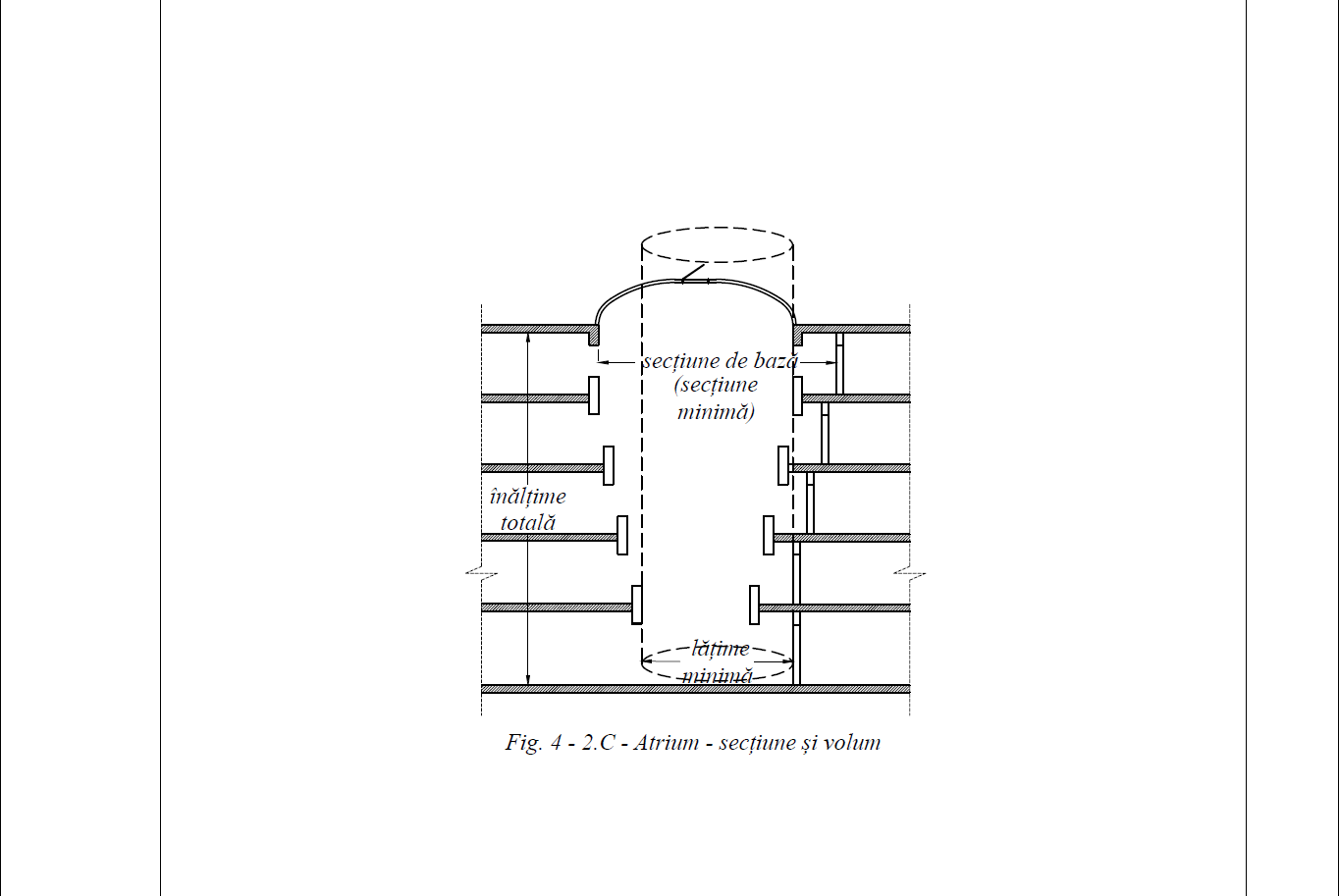 Figura 143 - Atrium - secțiune și volumTipuri de atriumVARIANTA 1 Clădirea are atrium, zona etajată având minimum 4 niveluri.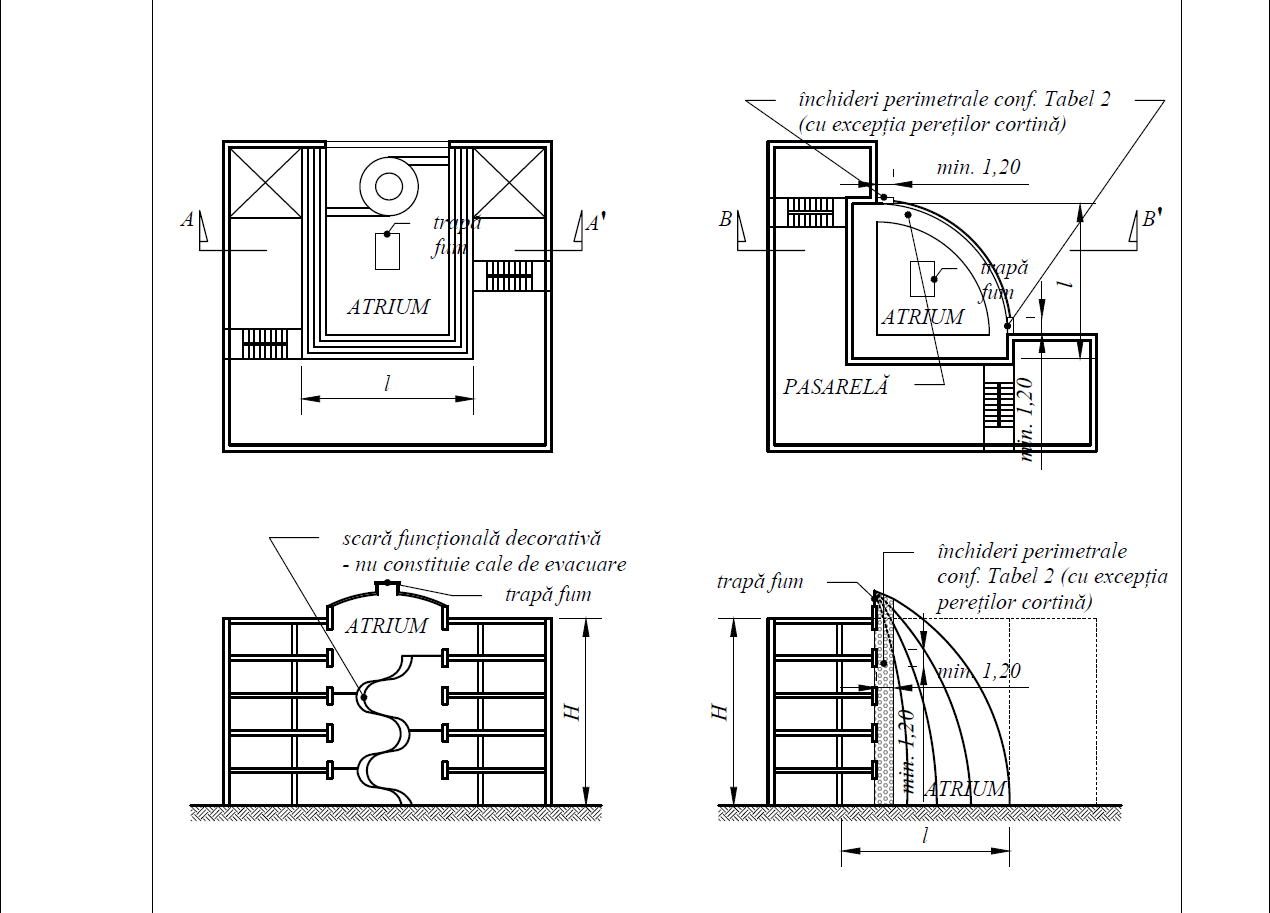 Figura 144 - Clădiri cu atrium - varianteVARIANTA 2: clădirea se considera fara atrium, avand mai puțin de 4 niveluri. La realizarea unor atriumuri, patio sau curţi de lumină pe mai puţin de 4 niveluri și acoperite, zonele pline cu înălţimea de cel puţin 1,20 m, dintre niveluri, în dreptul planşeelor, trebuie să fie E 30 .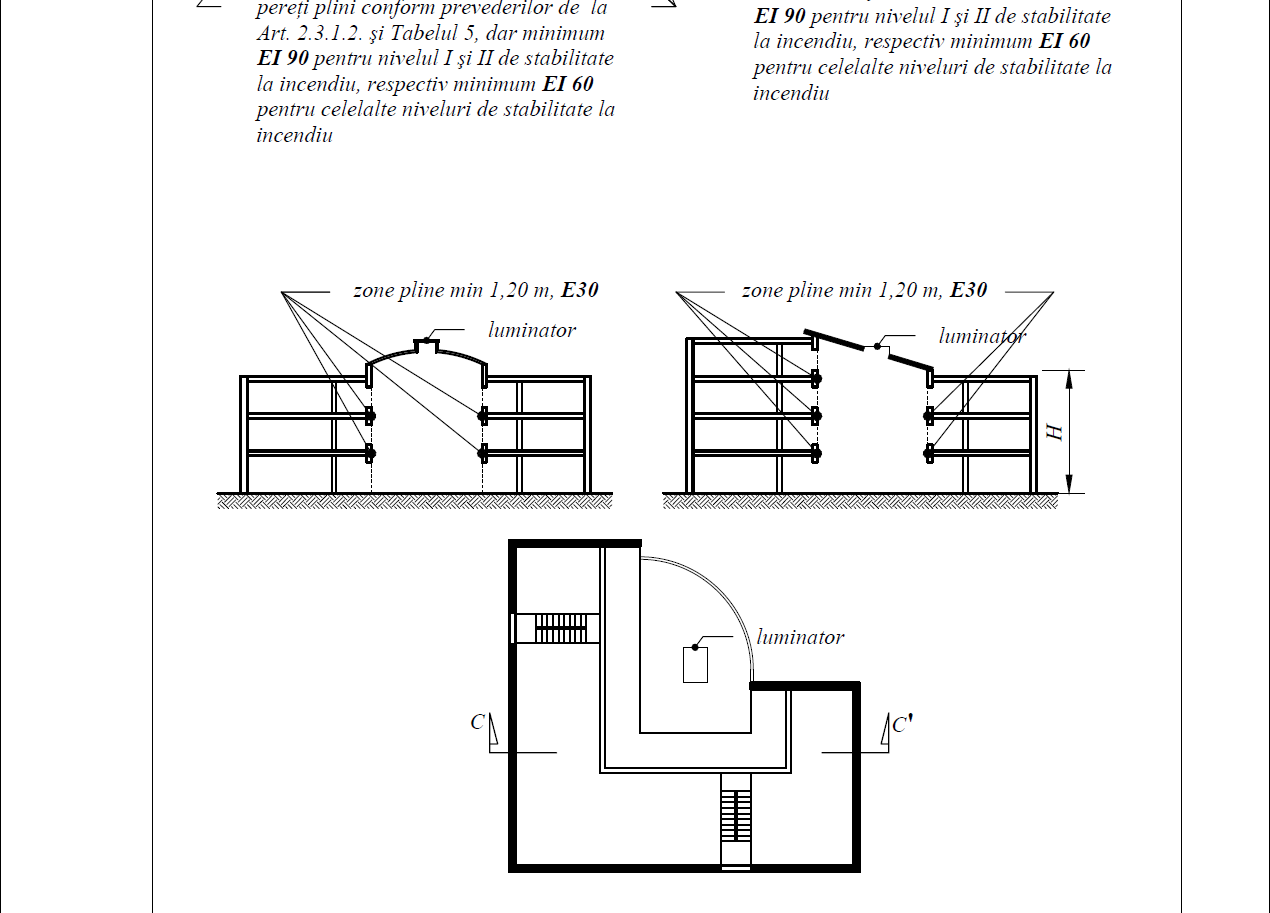 SECȚIUNI (variante)PLANFigura 145 - Clădire fără atriumATRIUM (PATIO, CURTE DE LUMINA) incinta închisă din interiorul unei construct, delimitată pe una sau mai multe laturi de cel pujin patru niveluri ale construcției.Atriumurile pot fi neacoperite sau acoperite.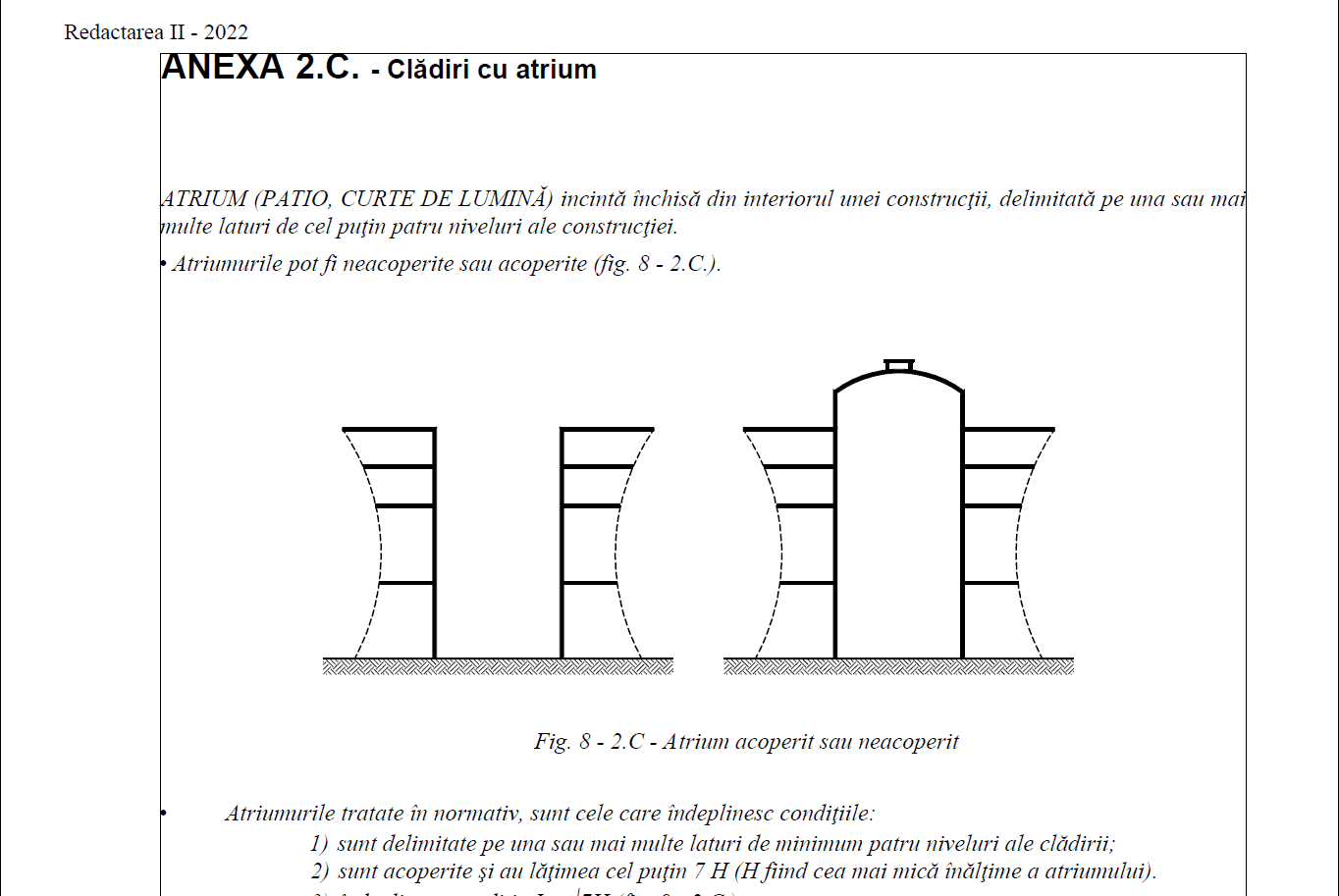 Figura 146 - Atrium acoperit sau neacoperitAtriumurile tratate în normativ sunt cele care îndeplinesc condițiile:1) sunt delimitate pe una sau mai multe laturi de minimum patru niveluri ale clădirii;2) sunt acoperite și au lațimea cel puțin  (H fiind cea mai mica înălțime a atriumului).3) îndeplinesc condiția l ≥  .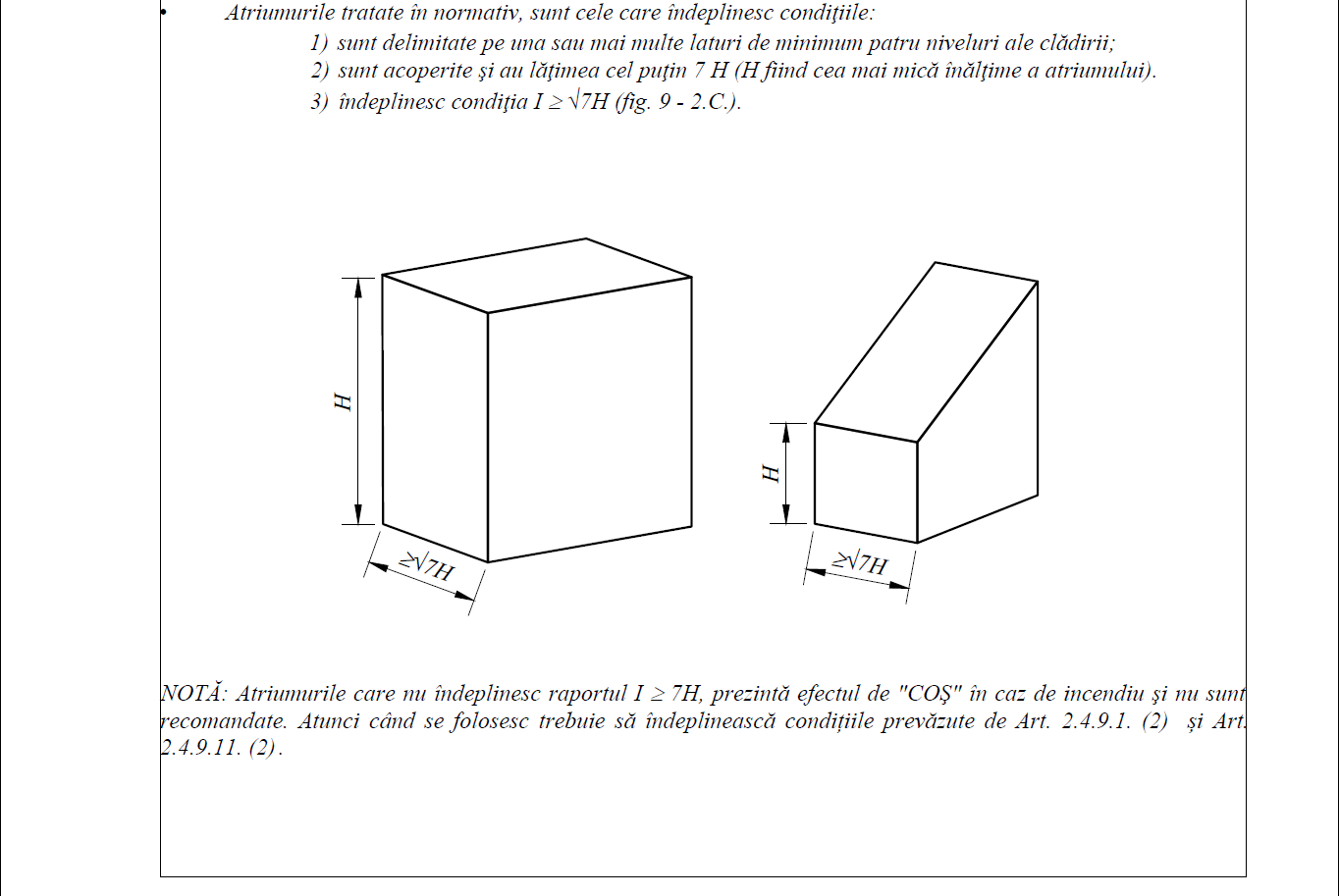 Figura 147 - Condiții atriumNotă: Atriumurile care nu îndeplinesc raportul , prezintă efectul de "COŞ" în caz de incendiu şi nu sunt recomandate. Atunci când se folosesc trebuie să îndeplinească condițiile prevăzute de Art. 2.4.9.1. (2)  și Art. 2.4.9.11. (2).La realizarea unor atriumuri acoperite mai înguste (lăţimea mai mică de ), efectul de coş în caz de incendiu se măreşte şi este necesar să se ia una din următoarele măsuri suplimentare precizate la Art. 2.4.9.11. alin. (2). 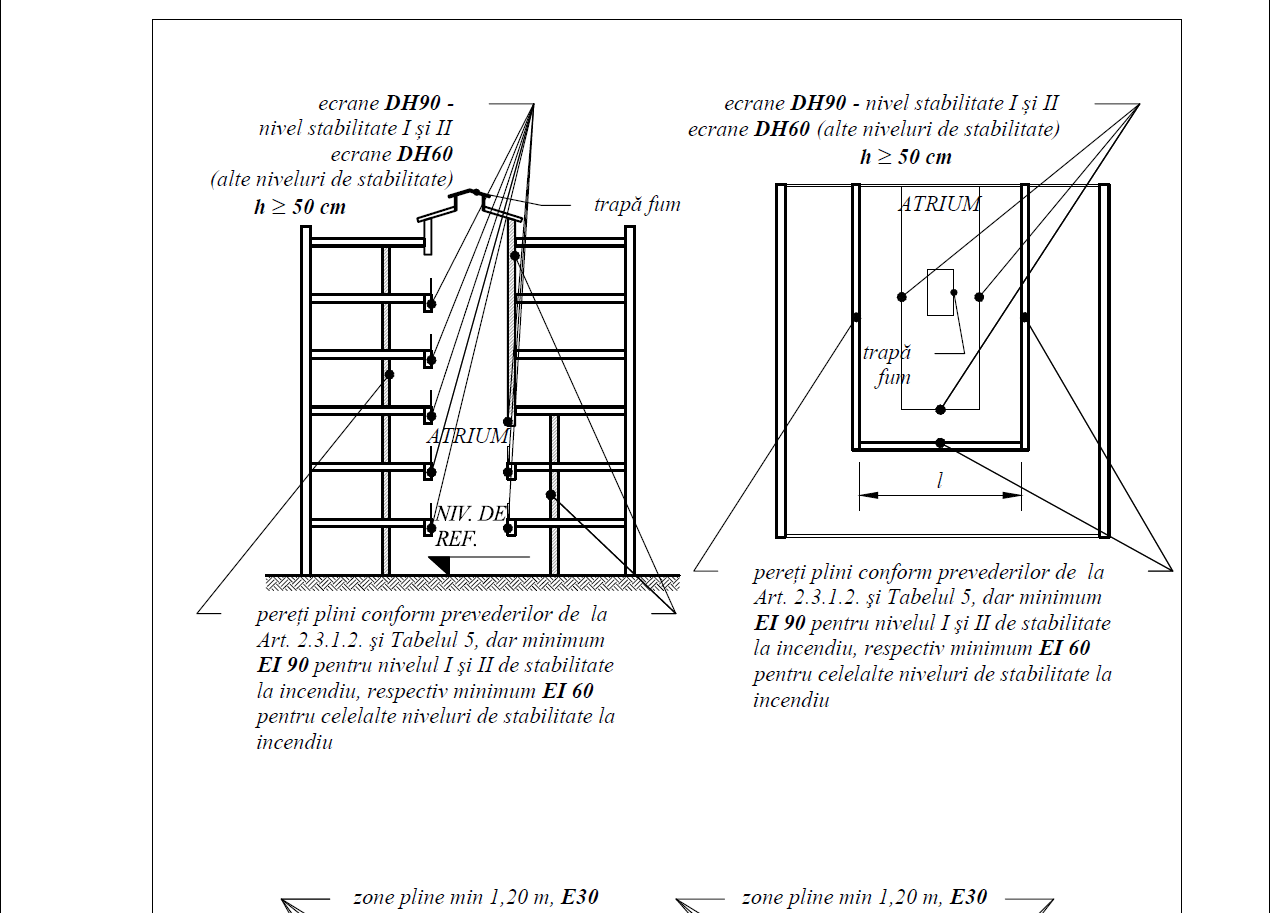 Figura 148 - Atriumuri cu efect de coșAmplasare atriumAmplasarea atriumurilor în raport cu clădirea, poate fi adiacentă (pe una până la trei laturi) sau înglobată.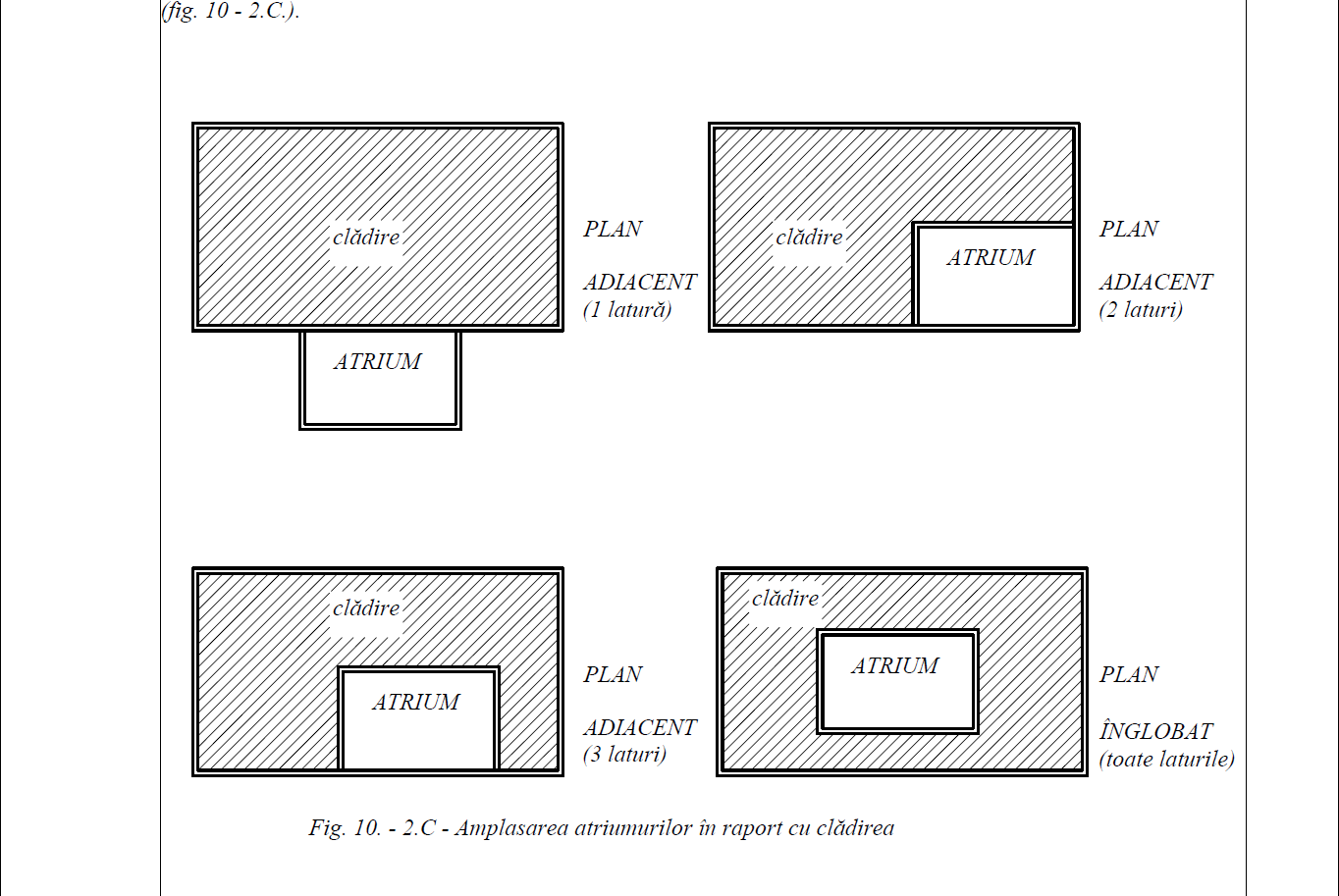 Figura 149 - Amplasarea atriumurilor în raport cu clădireaFaţă de nivelurile clădirii atriumul poate fi închis cu pereţi plini, pereţi vitraţi sau neînchis.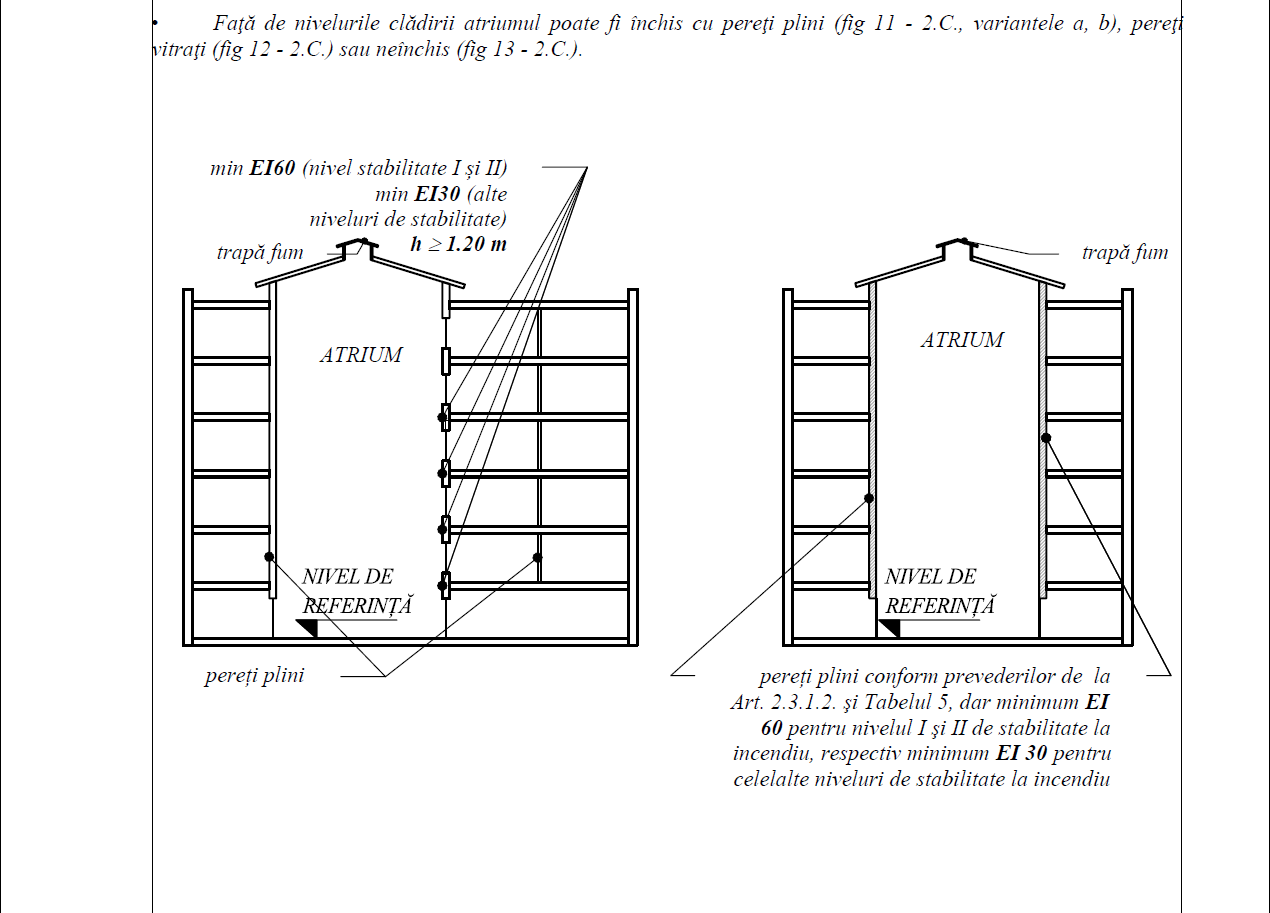 Figura 150 - Închidere atrium - Atriumuri cu pereți plini 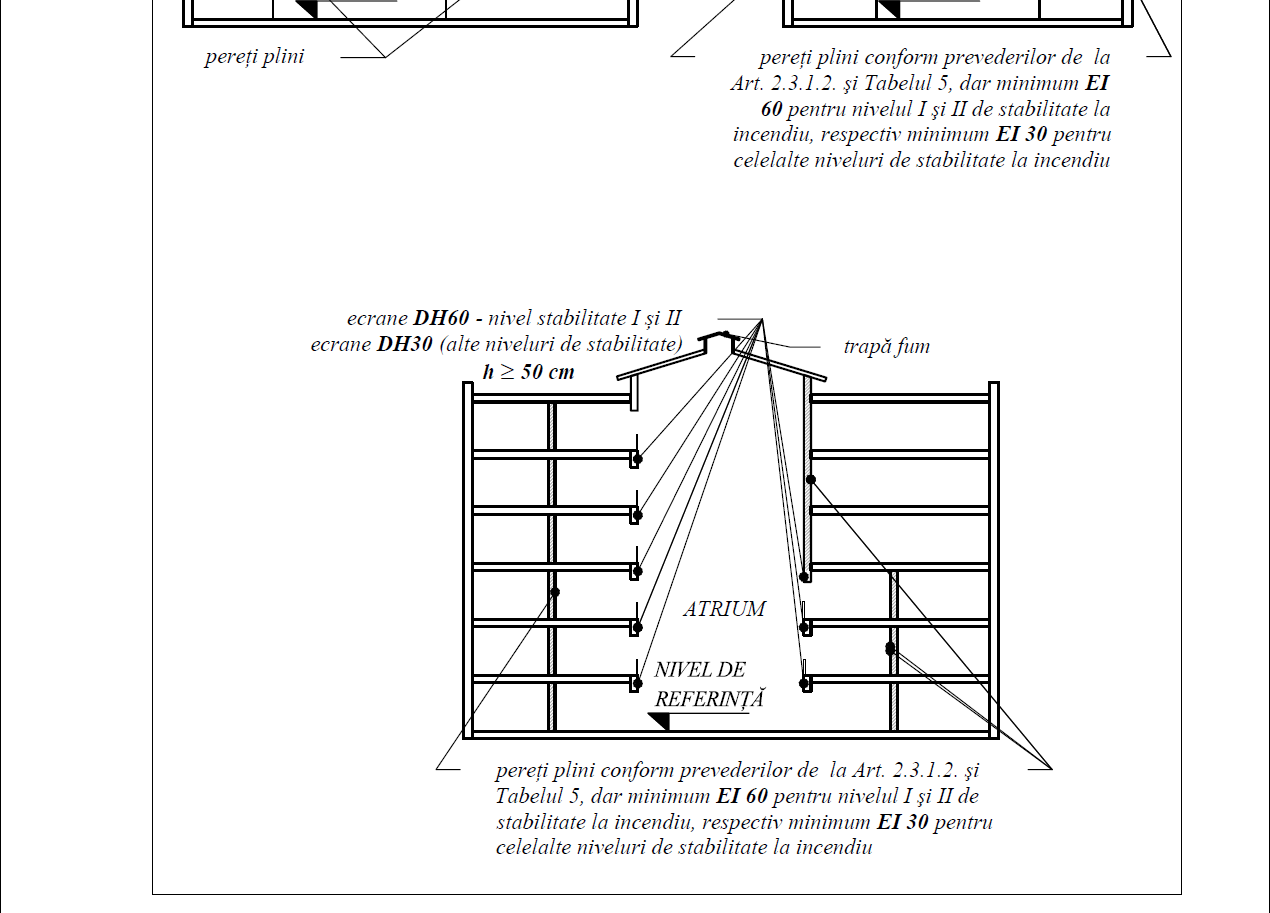 Figura 151 - Închidere atrium - Atriumuri cu pereți vitrați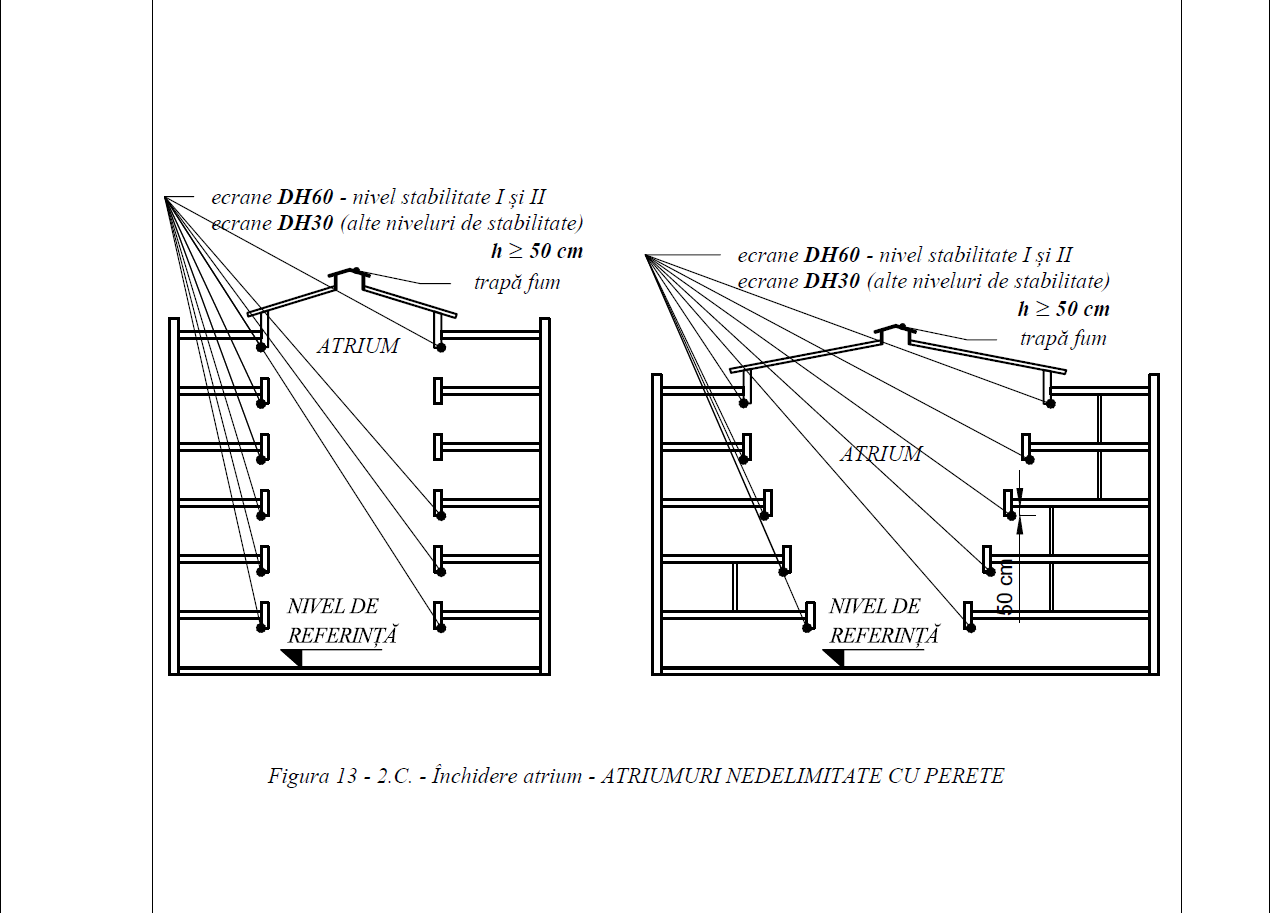 Figura 152 - Închidere atrium - Atriumuri nedelimitate cu pereteDepozitele de materiale şi/sau substanţe combustibile, neseparate de atrium NU SUNT ADMISE.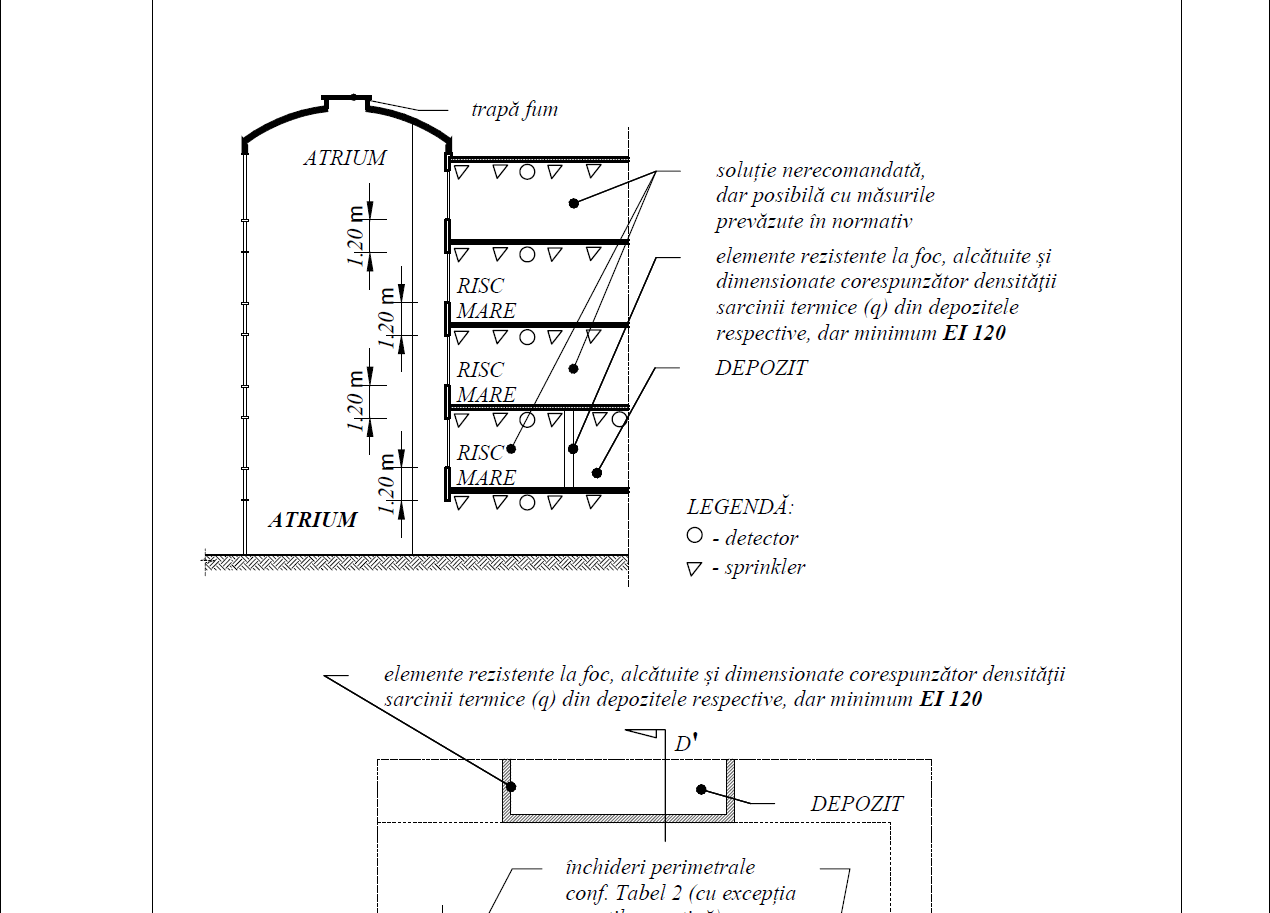 SECȚIUNE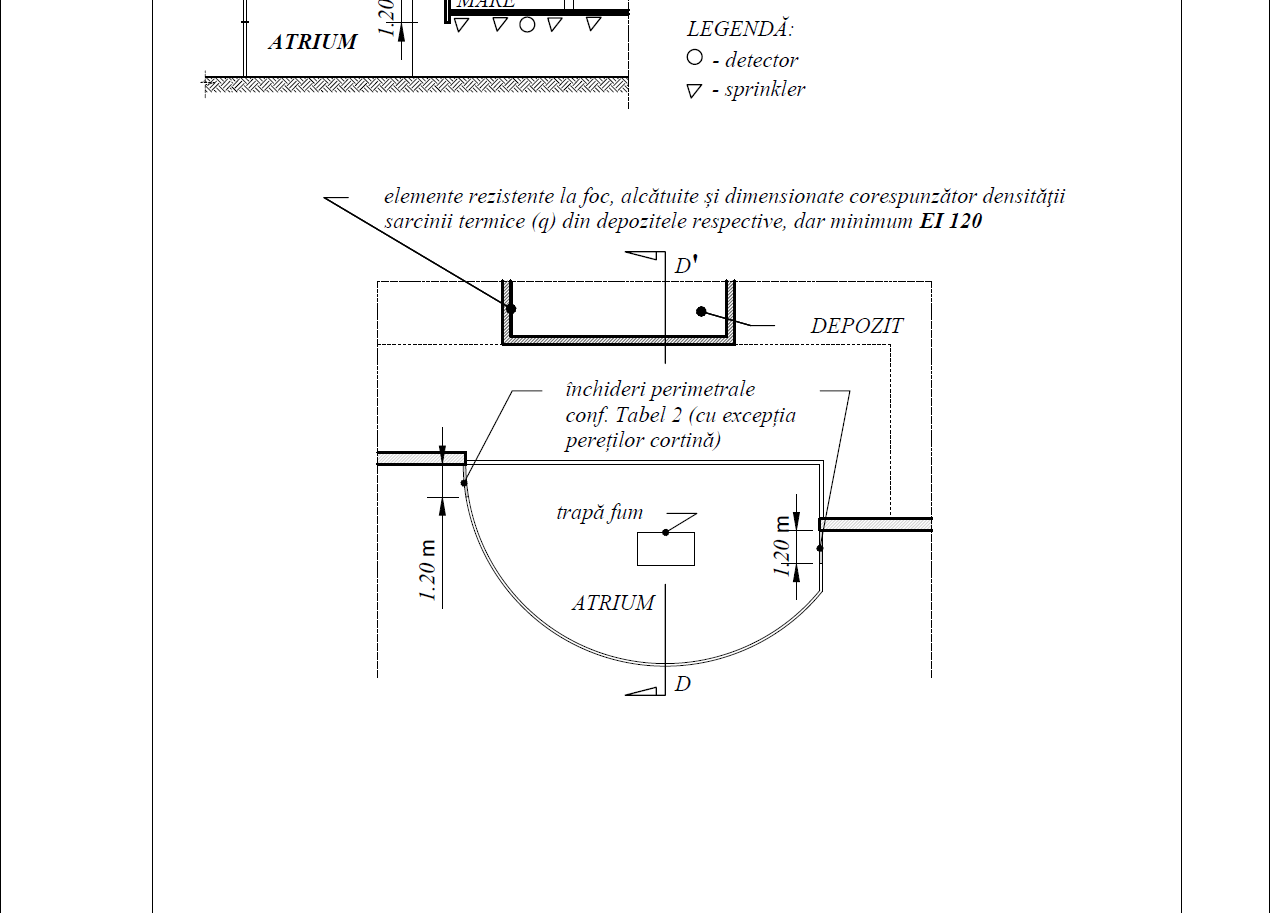 PLANFigura 153 - Atrium - spaţii cu risc mare de incendiuÎn construcţiile cu atrium nu se recomandă dispunerea adiacentă, neseparată de atrium, a unor spaţii cu risc mare de incendiu, iar când acestea se prevăd (comerţ, expoziţii şi altele similare cu densitatea sarcinii termice - q peste 840 MJ/m2), aceste spaţii se echipează obligatoriu cu instalaţii de detectare, semnalizare și alarmare, precum şi automate de stingere a incendiilor. Atunci când adiacent atriumului se prevăd spaţii cu funcțiuni de sănătate, cazare învățământ, comerț, expoziții și altele similare atriumurile se prevăd cu sisteme de evacuare a fumului şi gazelor fierbinţi în caz de incendiu.Depozitele de materiale şi/sau substanţe combustibile se separă faţă de atriumuri cu elemente rezistente la foc, alcătuite şi dimensionate corespunzător densităţii sarcinii termice (q) din depozitele respective, dar minimum EI 120. Circulaţii comune orizontale deschise spre atriumCirculaţiile comune orizontale deschise spre atrium, se prevăd la limita lor spre atrium (sub planşee) cu ecrane continui având înălţimea de cel puţin 50 cm şi rezistenţa la foc minimum DH 60 pentru nivelul I şi II de stabilitate la foc, respectiv minimum DH 30 pentru celelalte niveluri de stabilitate la foc şi cu sprinklere amplasate corespunzător având durata de funcţionare de minimum 60 minute, dacă spaţiile adiacente sunt echipate cu astfel de instalaţii; pot constitui ecrane continue grinzile structurii care au înălţimea de cel puţin 50 cm sub planșeu, dedesuptul cărora se pot continua cu ecrane continue. Circulaţiile comune orizontale închise spre atrium, se prevăd la limita lor spre atrium cu panouri de tâmplărie care se separă prin zone continue pline (parapete), rezistente la foc cel puţin EI 60 pentru nivelul I şi II de stabilitate la foc, respectiv minimum EI 30 pentru celelalte niveluri de stabilitate la foc şi înălţimea minimă de 1,20 m sau conform Art. 2.4.9.4. (2).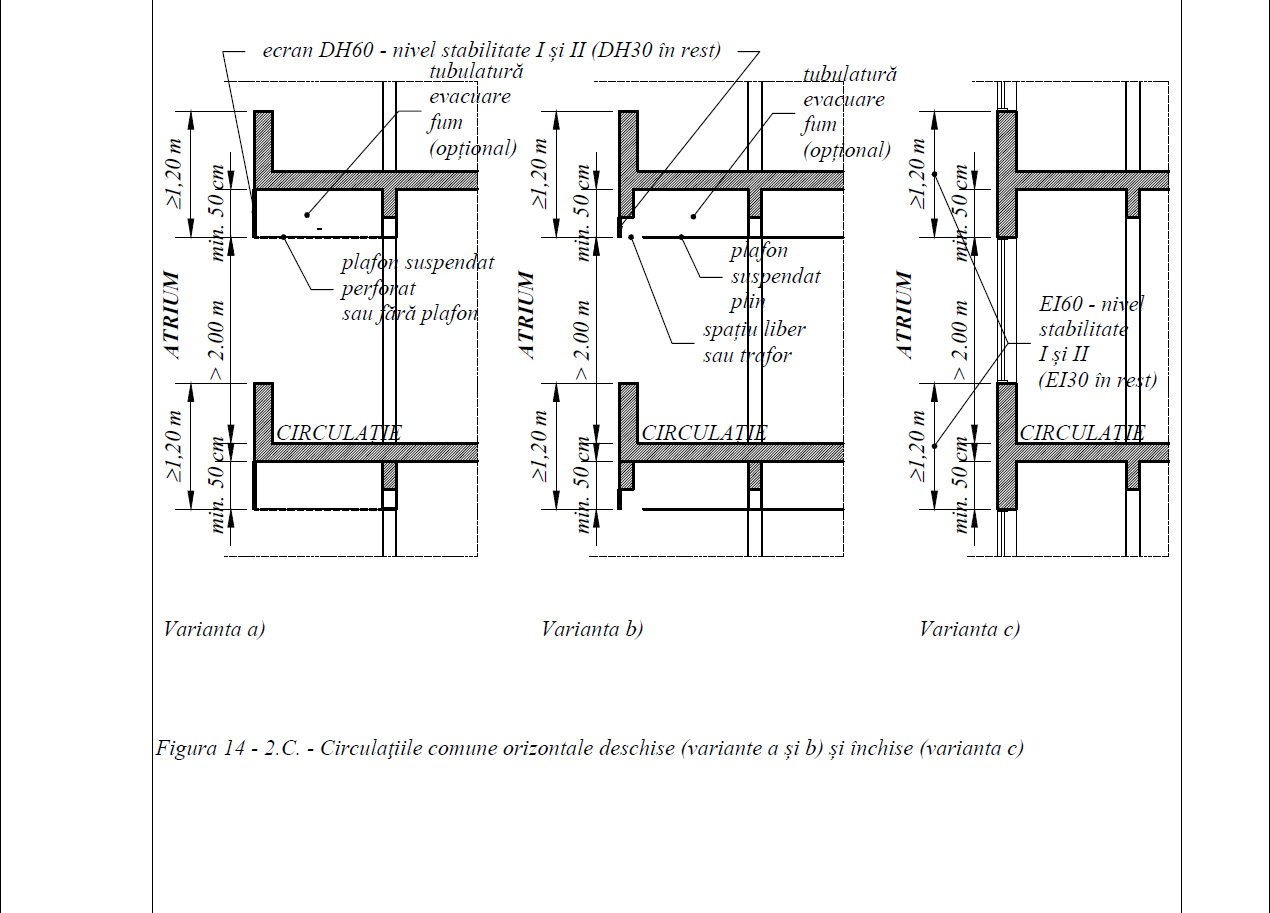 Figura 154 - Circulaţiile comune orizontale deschise (variante a și b) și închise (varianta c)ANEXA 4.3 - ALCĂTUIRI CONSTRUCTIVE SPECIFICE RISCULUI DE EXPLOZIE VOLUMETRICĂÎncăperi și spații cu pericol de explozieTerminologie:Explozie (a unei atmosfere explozive) - Cresterea brusca a presiunii si temperaturii, datorata oxidarii sau altei reactii exoterme.Atmosfera exploziva gazoasa - Amestec cu aerul, in conditii atmosferice normale, a substantelor inflamabile sub forma de gaz, vapori sau ceata in care, dupa aprindere, combustia se propaga in ansamblul amestecului neconsumat.Atmosfera exploziva cu praf - Amestec cu aerul, in conditii atmosferice normale, a substantelor inflamabile sub forma de praf sau fibre in care, dupa aprindere, combustia se propaga in ansamblul amestecului neconsumat.Arie periculoasa (datorata atmosferelor explozive gazoase) - Arie in care exista sau ar putea sa fie prezenta o atmosfera exploziva gazoasa in asemenea cantitati incat sa necesite precautii speciale pentru constructia, instalarea si utilizarea aparaturii electrice.Arie periculoasa (de praf) - Arie in care praful combustibil sub forma de nor sau de strat este, sau poate fi anticipat sa fie prezent in asemenea cantitati incat sa necesite masuri speciale pentru constructia si utilizarea aparaturii electrice, pentru a preveni aprinderea unui amestec exploziv de praf/aer sau a unui strat de praf combustibil.Arie nepericuloasa (datorata atmosferelor explozive gazoase) - Arie in care nu poate fi prezenta o atmosfera exploziva gazoasa sau cu praf combustibil in asemenea cantitati incat sa necesite precautii speciale pentru constructia, instalarea si utilizarea aparaturii electrice.Arie nepericuloasa (de praf) - Arie in care praful combustibil nu este prezent in cantitate suficienta pentru a permite formarea unor amestecuri explozive semnificative de praf/aer si/sau a unor straturi de praf combustibil.Zona 0 - Arie in care este prezenta in permanenta, sau pe perioade lungi de timp, o atmosfera exploziva gazoasa.Zona 1 - Arie in care este probabila aparitia unei atmosfere explozive gazoase in timpul functionarii normale.Zona 2 - Arie in care nu este probabila aparitia unei atmosfere explozive gazoase la functionarea normala si, daca totusi apare, este probabil ca aceasta sa se intample numai rareori si doar pentru o perioada scurta de timp.Se pot obtine indicatii privind frecventa de aparitie si durata din codurile proprii anumitor industrii sau aplicatii.Zona 20 - Arie in care praful combustibil, sub forma de nor, este prezent in permanenta sau in mod frecvent in cantitate suficienta pentru a produce o concentratie exploziva de praf combustibil in amestec cu aerul, si/sau in care stratul de praf se poate forma cu o grosime excesiva si necontrolata in timpul functionarii normale.Aceasta se poate intampla in interiorul unui spatiu limitat pentru praf in care praful poate forma amestecuri explozive, in mod frecvent sau perioade lungi. Aceasta apare tipic in interiorul echipamentului.Zona 21 - Arie neclasificata ca zona 20, in care, in timpul functionarii normale, praf combustibil sub forma de nor este probabil sa apara in cantitate suficienta pentru a fi capabil sa produca o concentratie exploziva in amestec cu aerul.Aceasta zona poate cuprinde, intre altele, imediata vecinatate a punctelor de alimentare sau de evacuare a produselor pulverulente si arii in care se formeaza straturi de praf si este probabil ca in timpul functionarii normale sa genereze o concentratie exploziva de praf combustibil in amestec cu aerul.Zona 22 - Arie neclasificata ca zona 21, in care nori de praf se pot produce rar si se mentin perioade scurte sau in care acumularile sau straturile de praf combustibil pot fi prezente in conditii anormale si pot genera amestecuri explozive de praf in aer. Atunci cand inlaturarea acumularilor sau straturilor de praf nu poate fi asigurata, datorita conditiilor anormale, aceasta arie se clasifica zona 21.Aceasta zona poate cuprinde, intre altele, arii din apropierea unui echipament care contine praf ce poate scapa prin scurgeri si poate forma depozite (sali de concasare, de exemplu, in care praful poate scapa de la concasare si se poate depune).Limita inferioara exploziva LEL (abreviere) - Concentratie de gaz, vapori sau ceturi inflamabile, in aer pana la care nu se formeaza o atmosfera exploziva gazoasa.Clasificarea zonelor ATEX depinde de prezența amestecurilor explozive în zonă.Zone ATEX pentru gaze si vaporiZona 0 / Categoria 1GZona 1 / Categoria 2GZona 2 / Categoria 3GZone ATEX pentru prafZona 20 / Categoria 1DZona 21 / Categoria 2DZona 22 / Categoria 3DÎncăperi şi spaţii cu pericol de explozieMăsuri constructive la spaţii cu pericol de explozie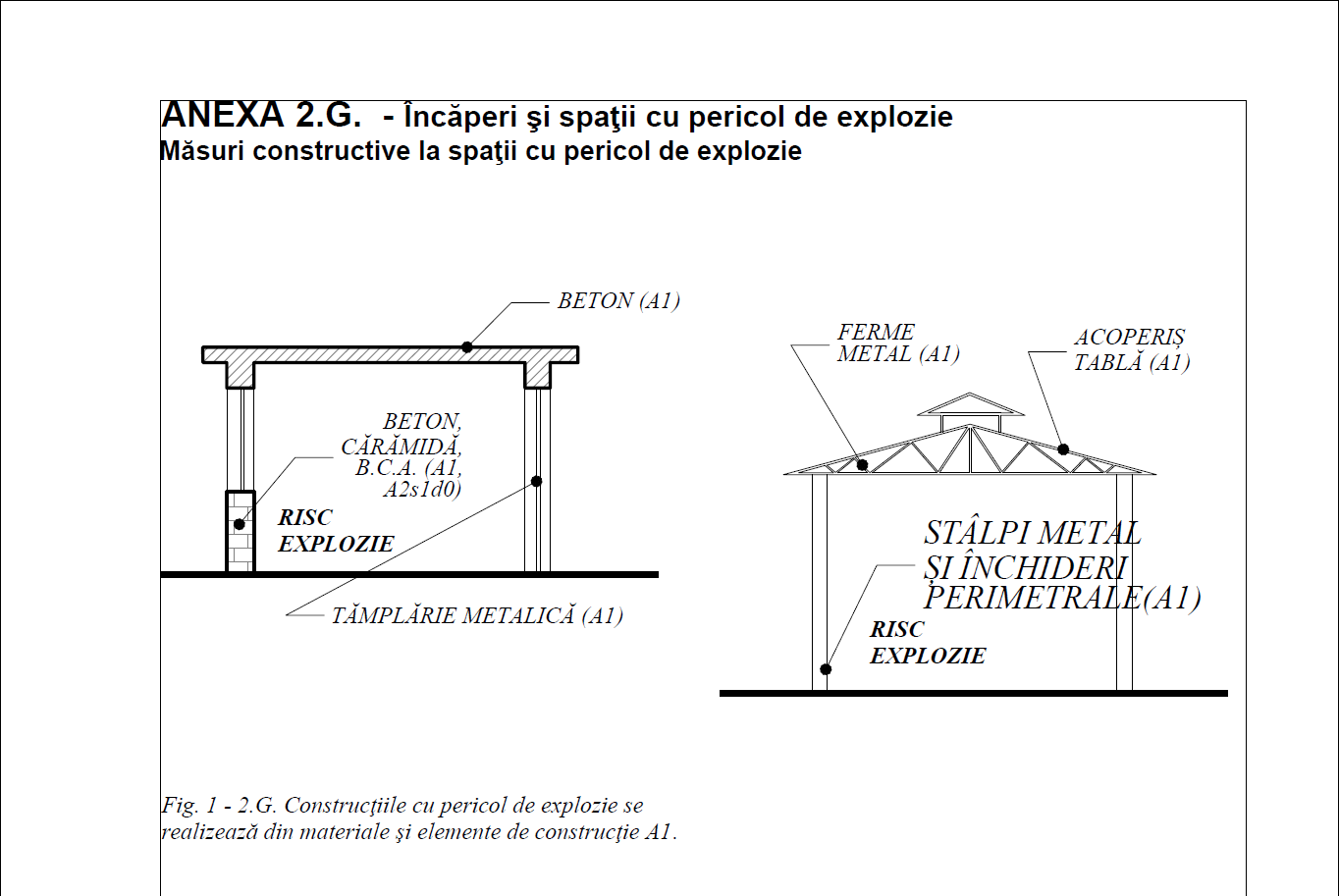 Figura 155 - Construcţiile cu pericol de explozie se realizează din materiale şi elemente de construcţie clasa de reacție la foc A1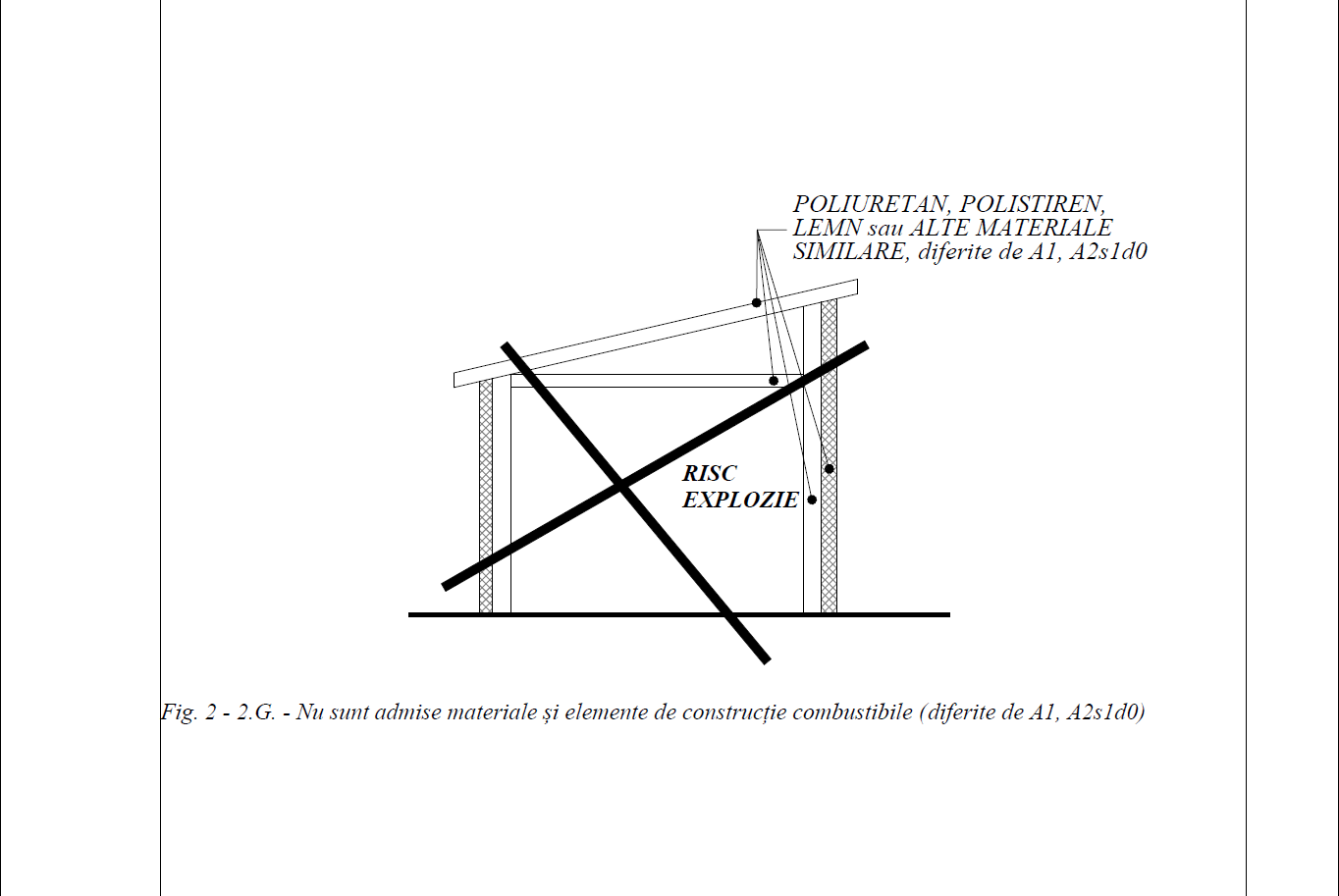 Figura 156 - Nu sunt admise materiale și elemente de construcție combustibile (diferite de A1, A2s1d0)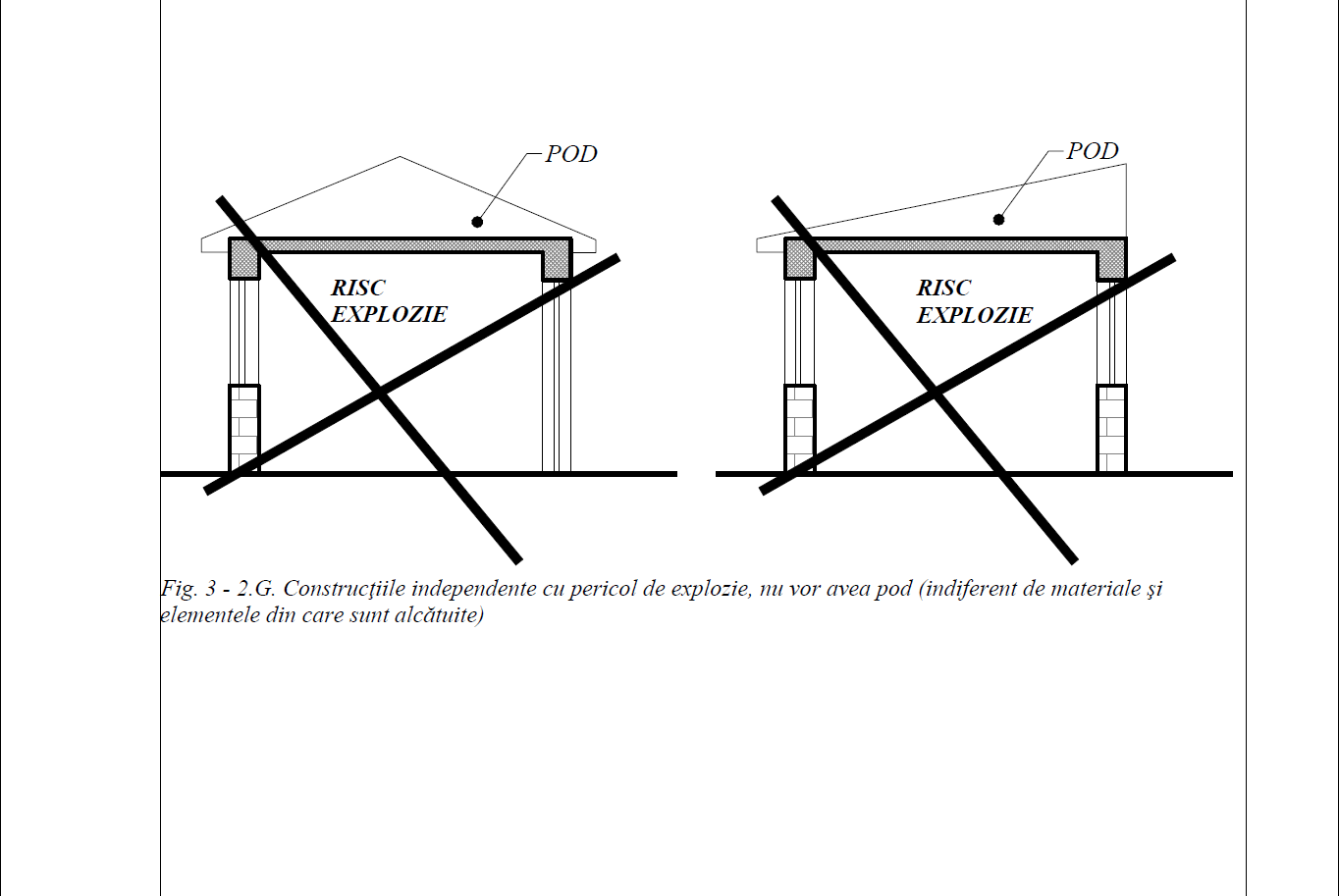 Figura 157 - Construcţiile independente cu pericol de explozie, nu vor avea pod (indiferent de materiale şi elementele din care sunt alcătuite)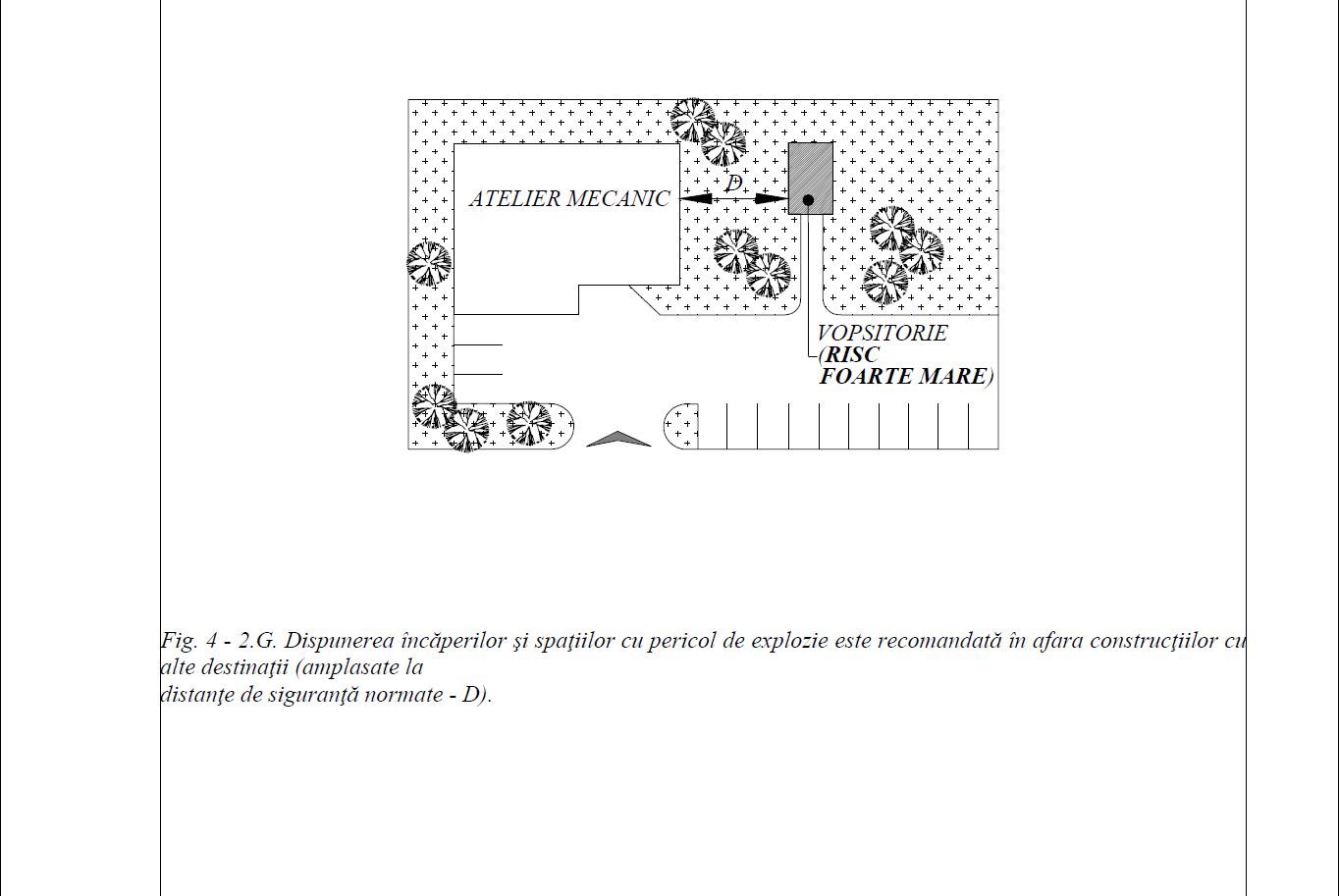 Figura 158 - Dispunerea încăperilor şi spaţiilor cu pericol de explozie este recomandată în afara construcţiilor cu alte destinaţii (amplasate la  distanţe de siguranţă normate - D)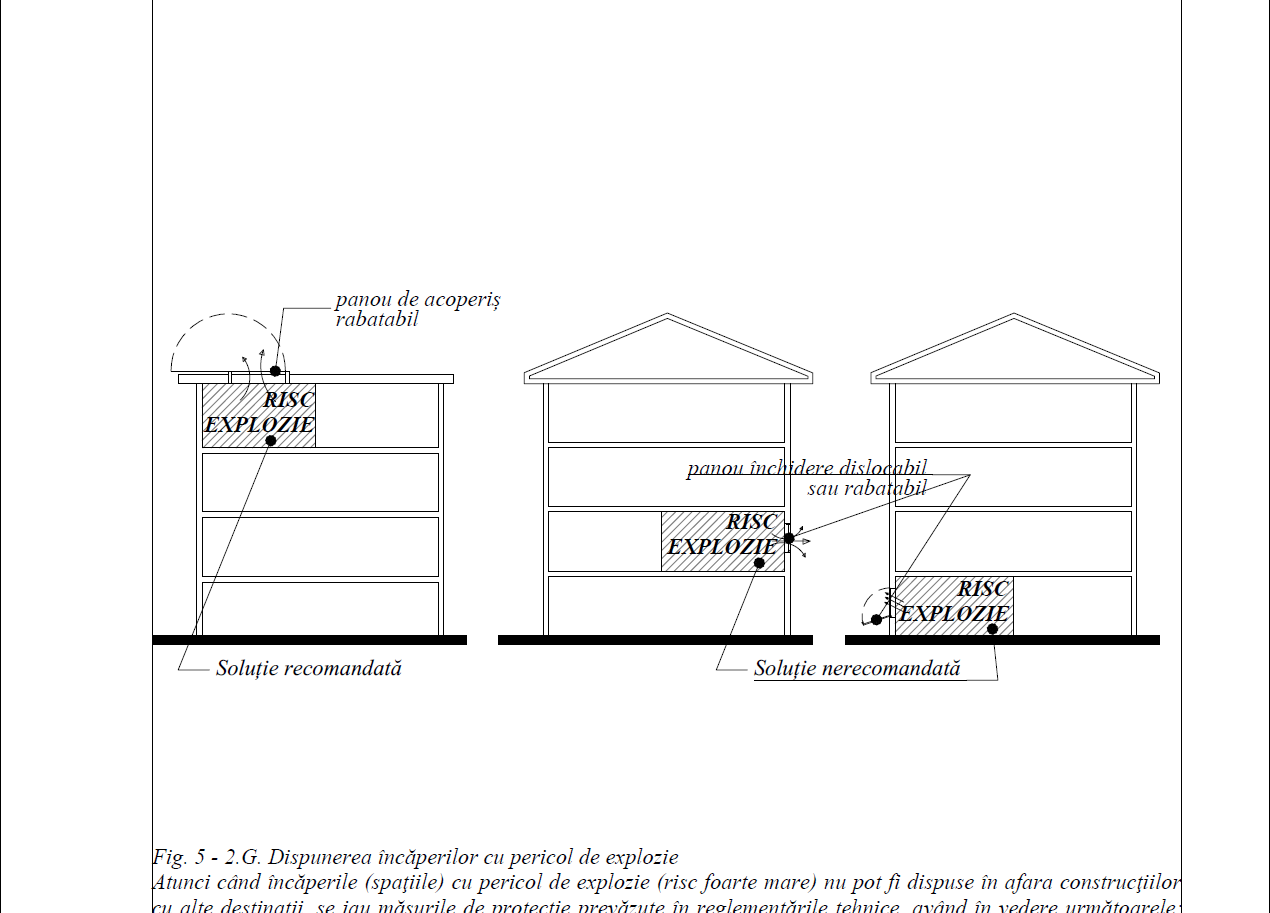 Figura 159 - Dispunerea încăperilor cu pericol de explozieAtunci când încăperile (spaţiile) cu pericol de explozie (risc foarte mare și explozie volumetrică) nu pot fi dispuse în afara construcţiilor cu alte destinaţii, se iau măsurile de protecţie prevăzute în reglementările tehnice, având în vedere că dispunerea încăperilor cu pericol de explozie nu este recomandată la nivelurile inferioare ale unei construcţii etajate cu altă destinaţie.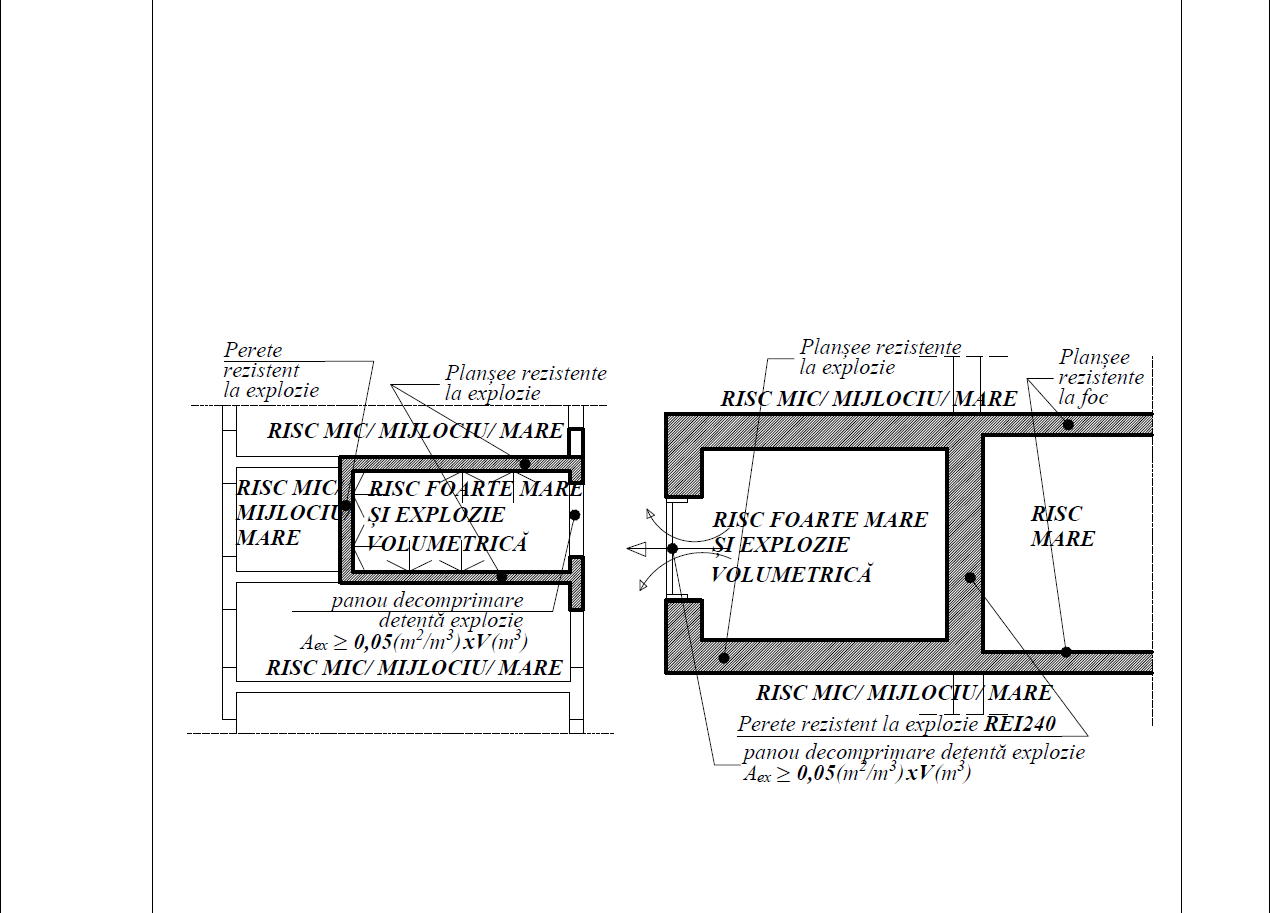 Figura 160 - Separare prin elemente rezistente la explozieAtunci când încăperile cu pericol de explozie sunt dispuse în construcţii cu alte destinaţii, se separă prin elemente rezistente la explozie (pereţi, planşee). Planşeele rezistente la explozie trebuie să îndeplinească condiţiile pereţilor respectivi, rezistenţi la explozie.Elementele rezistente la explozie trebuie să asigure şi împiedicarea propagării incendiilor din spaţiile adiacente spre cel cu pericol de explozie (rezistenţă la foc conform densităţii sarcinii termice).Golurile de comunicare funcţională din pereţii rezistenţi la explozie se protejează prin încăperi tampon protejate, prevăzute cu pereți rezistenți la foc EI/REI 120 (cu excepția peretelui către încăperea cu risc foarte mare de incendiu și explozie volumetrică care trebuie sa fie minimum REI 180) și uși 2 uși x EI2 90-C5S200..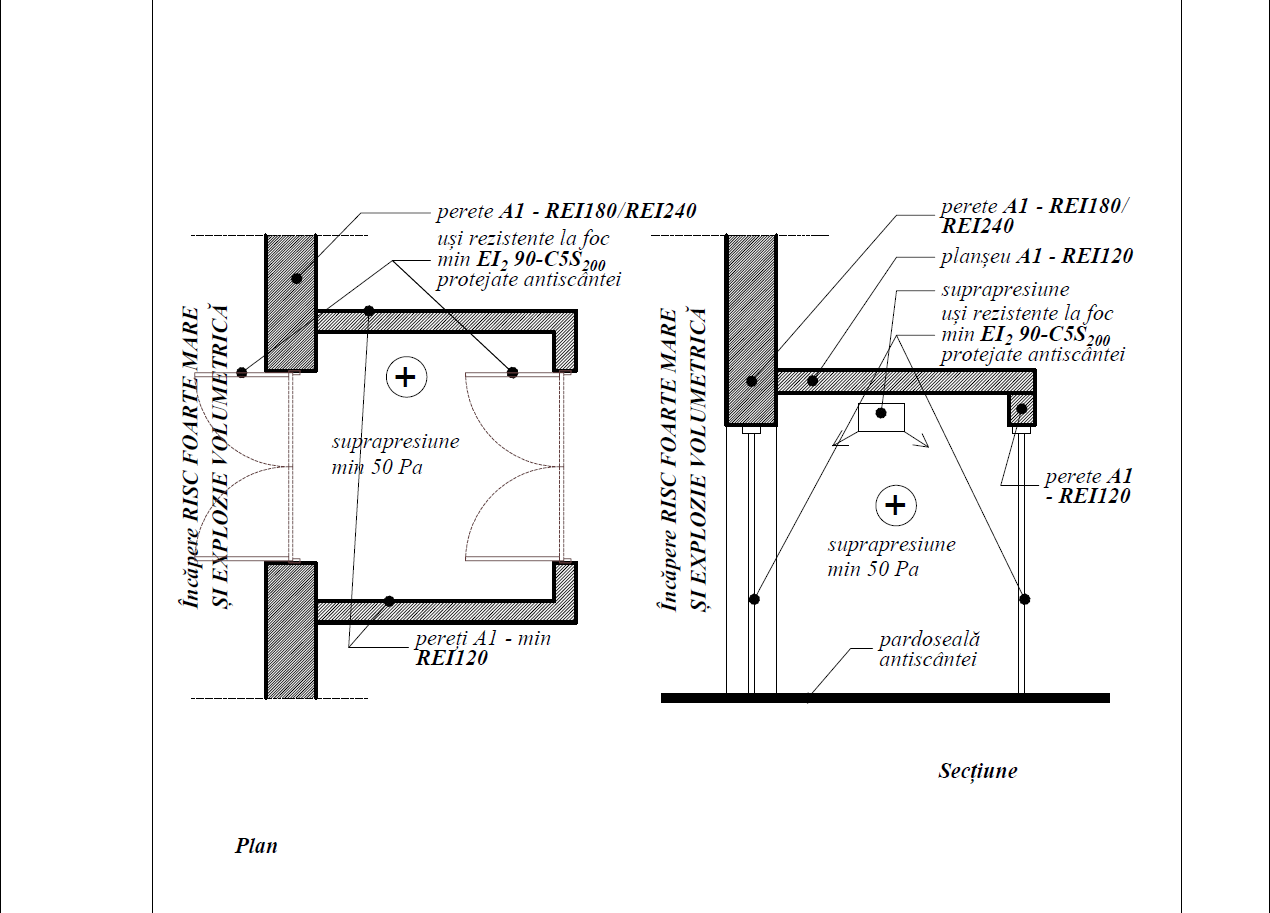 Figura 161 - Încăpere tamponÎncăperile cu pericol de explozie nu vor avea tavane suspendate şi zone neventilate.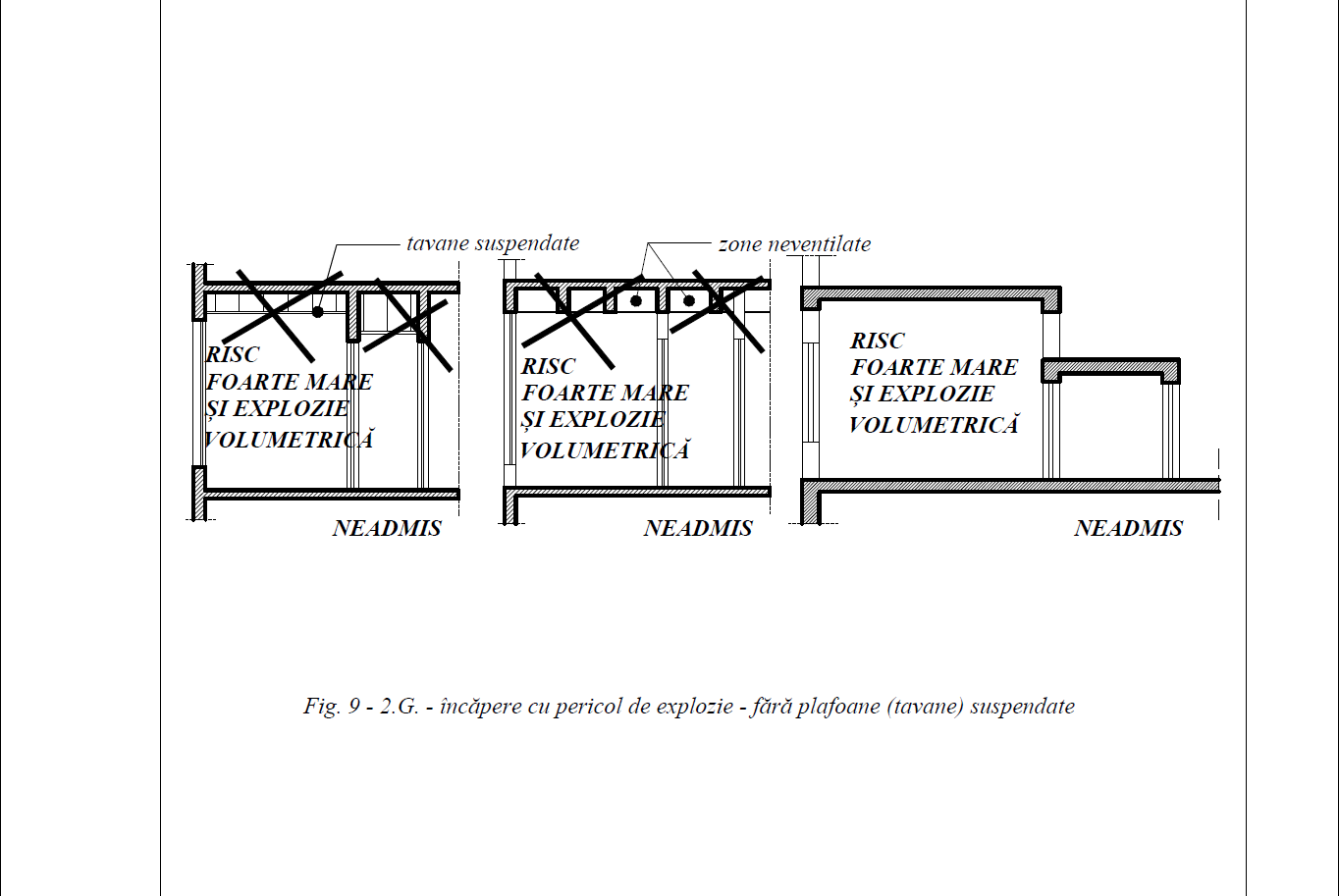 Figura 162 - Încăpere cu pericol de explozie - fără plafoane (tavane) suspendateÎncăperile şi spaţiile închise cu pericol de explozie se prevăd cu goluri de decomprimare în caz de explozie.	Încăperile centralelor termice echipate cu electrovană și detector automat de gaz se prevăd cu goluri de decomprimare în caz de explozie cu aria de cel puţin 0,02 m2 la 1 m3 din volumul încăperii.Determinarea dimensiunilor suprafeței zonelor de descărcare a presiunii (a golurilor de decomprimare în caz de explozie) se face conform următoarei formule (cu excepția spațiilor de la alineatul anterior):                                                 Aex= 0,05xV Unde:Agex - dimensiunea suprafeței golului pentru decomprimare în caz de explozie, exprimată în m2;fex = 0,05 - factor specific de suprafață a golului pentru decomprimare în caz de explozie, exprimat în m2/m3;V - volumul de aer interior al incintei, exprimat în m3.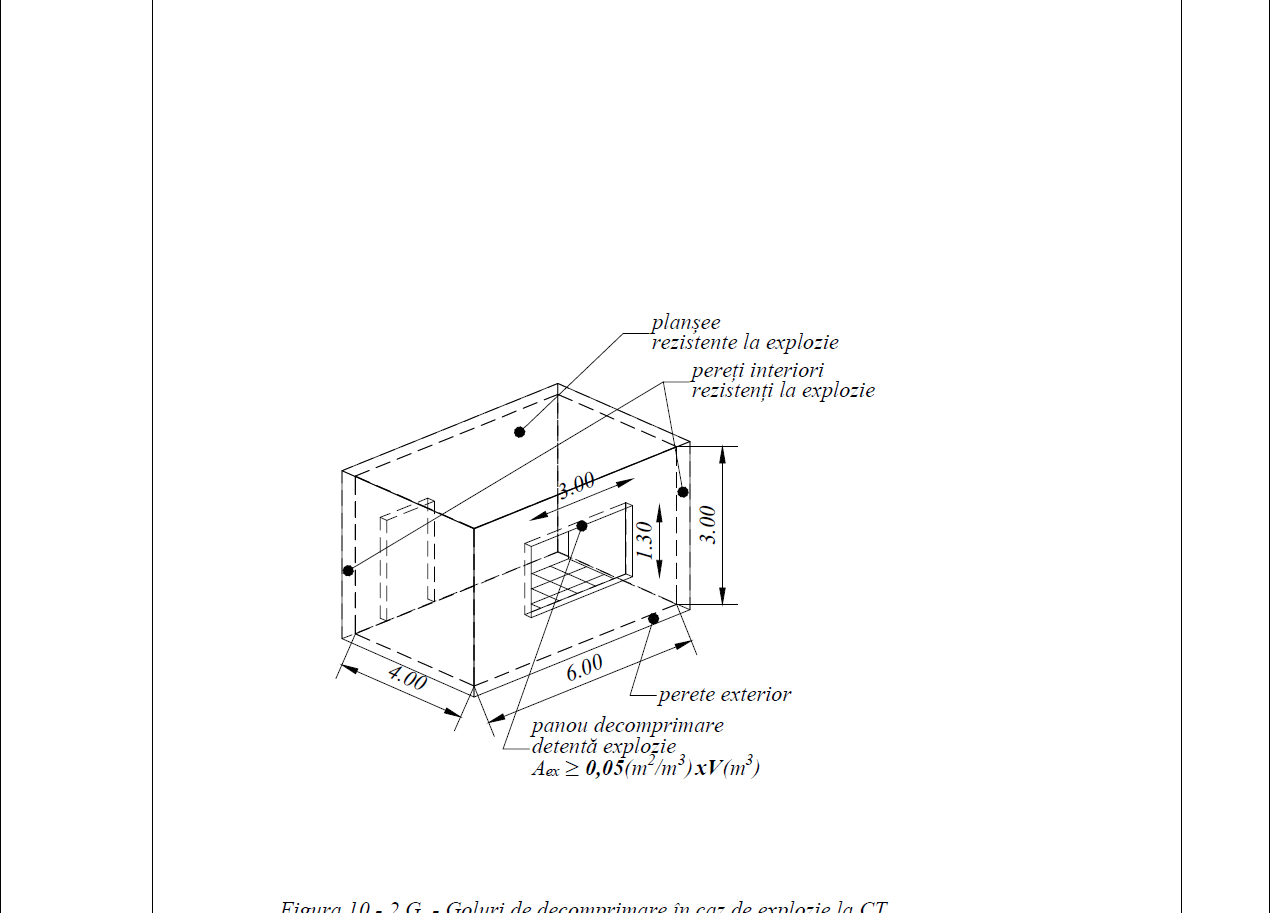 Figura 163 - Goluri de decomprimare în caz de explozie la CTExemplu:6,00 x 4,00 x 3,00 = 72,00 m3 volum cameră CT72,00 m3 x 0,05 m2/m3 = 3,60 m23,00 x 1,30 = 3,90 m2 - gol decomprimare 3,90 m2 gol prevazut de decomprimare > 3,60 m2 (gol necesar de decomprimare) Golurile de decomprimare pot fi prevăzute în pereţii exteriori sau în acoperiş.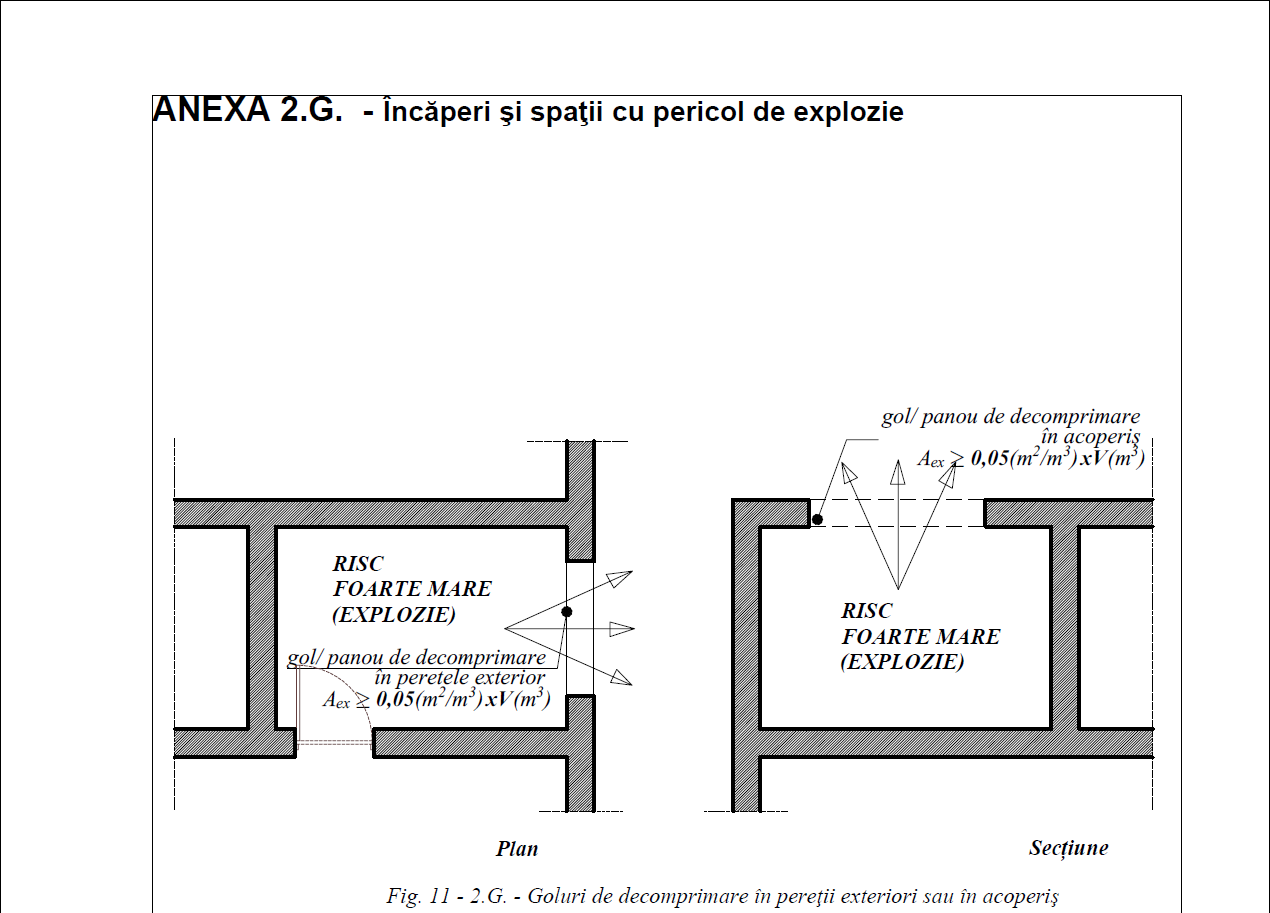 Figura 164 - Goluri de decomprimare în pereţii exteriori sau în acoperişNu sunt admise goluri de decomprimare în pereţii şi planşeele de separare faţă de restul construcţiei. În cazul în care este realizat un tambur deschis se prevăd de asemnenea goluri de decomprimare în partea opusă tamburului deschis, iar spre acesta se prevede perete deflector realizat similar celui de la Art. 2.3.4.1.5. .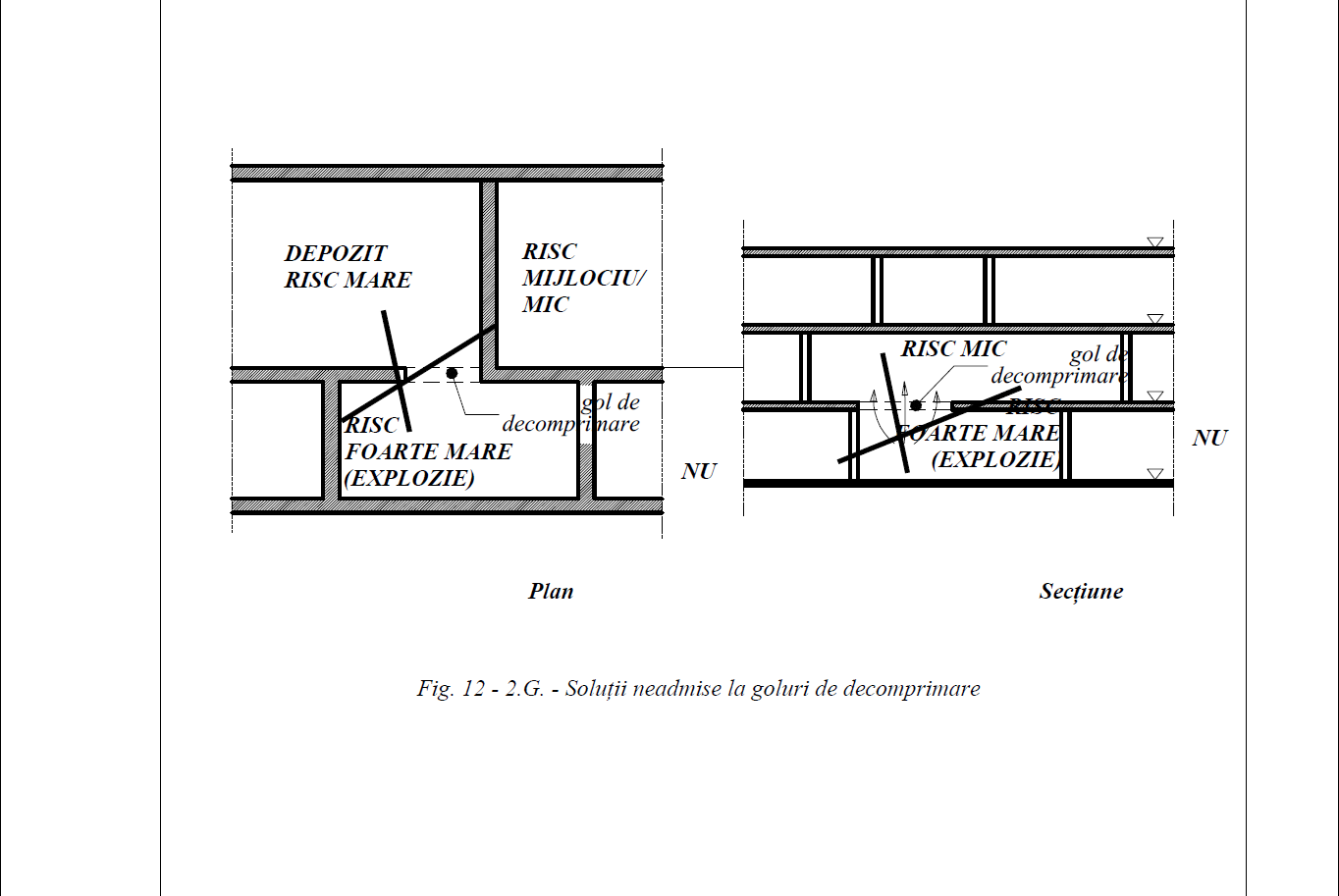 Figura 165 - Soluții neadmise la goluri de decomprimareGolurile prevăzute pentru decomprimare în caz de explozie pot fi neînchise sau închise cu elemente de închidere care să cedeze la presiunea provocată de explozie (panouri sau porţiuni de perete sau acoperiş de tip uşor dislocabile sau rabatabile, ferestre, luminatoare cu geam simplu).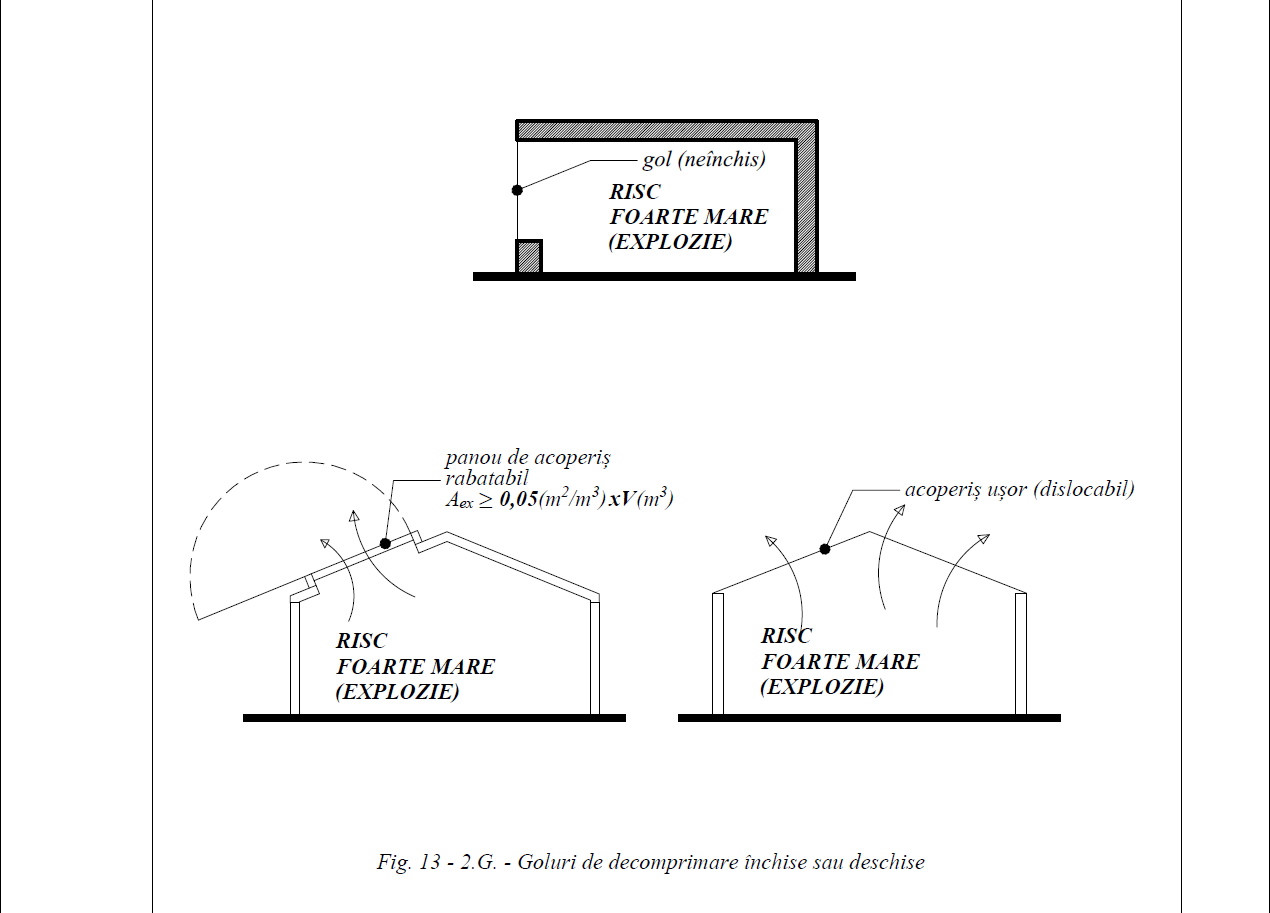 Figura 166 - Goluri de decomprimare închise sau deschise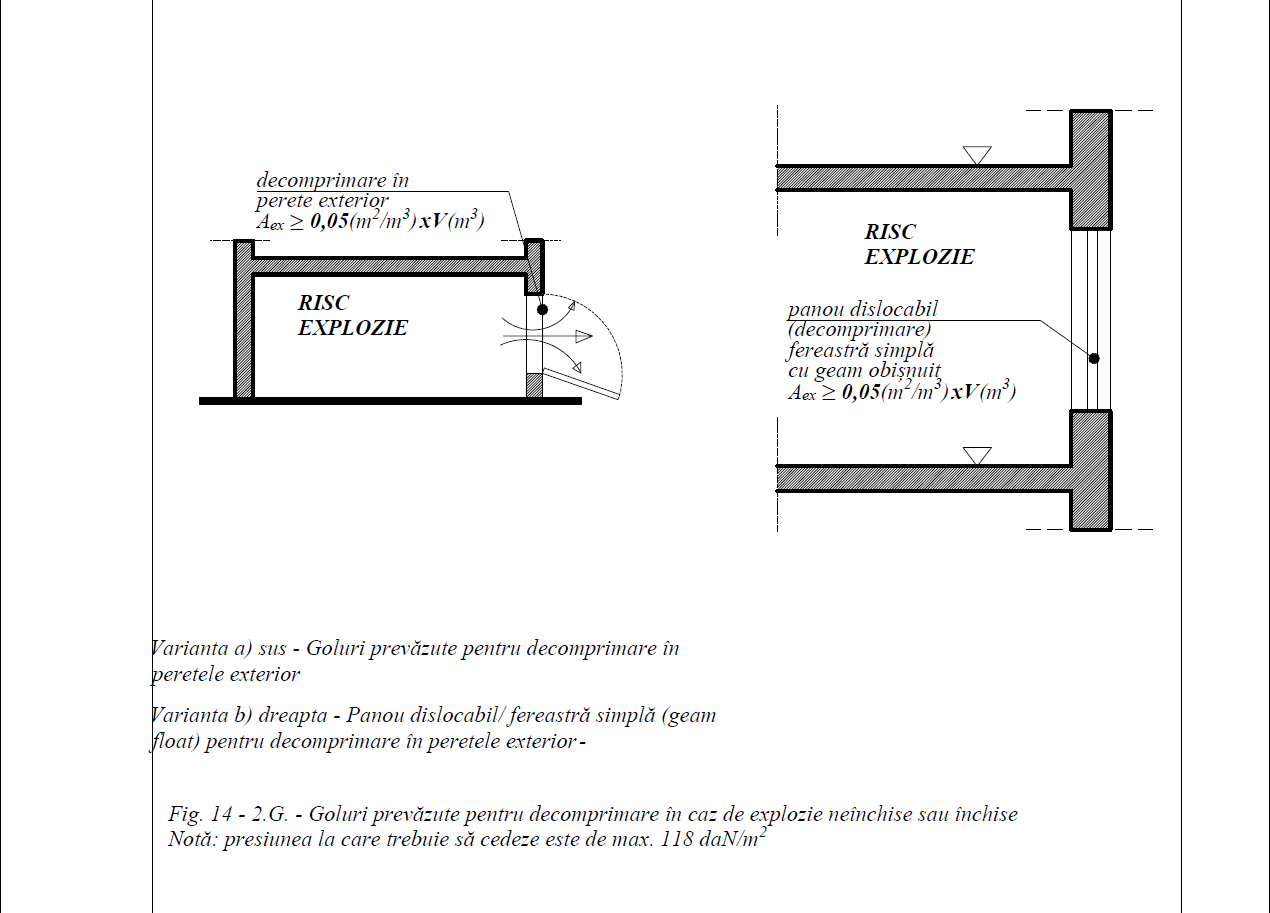 Figura 167 - Goluri prevăzute pentru decomprimare în caz de explozie neînchise sau închiseNotă: presiunea la care trebuie să cedeze este de max. 118 daN/m2Panourile rabatabile pot fi cu balamale (axe), orizontale sau verticale.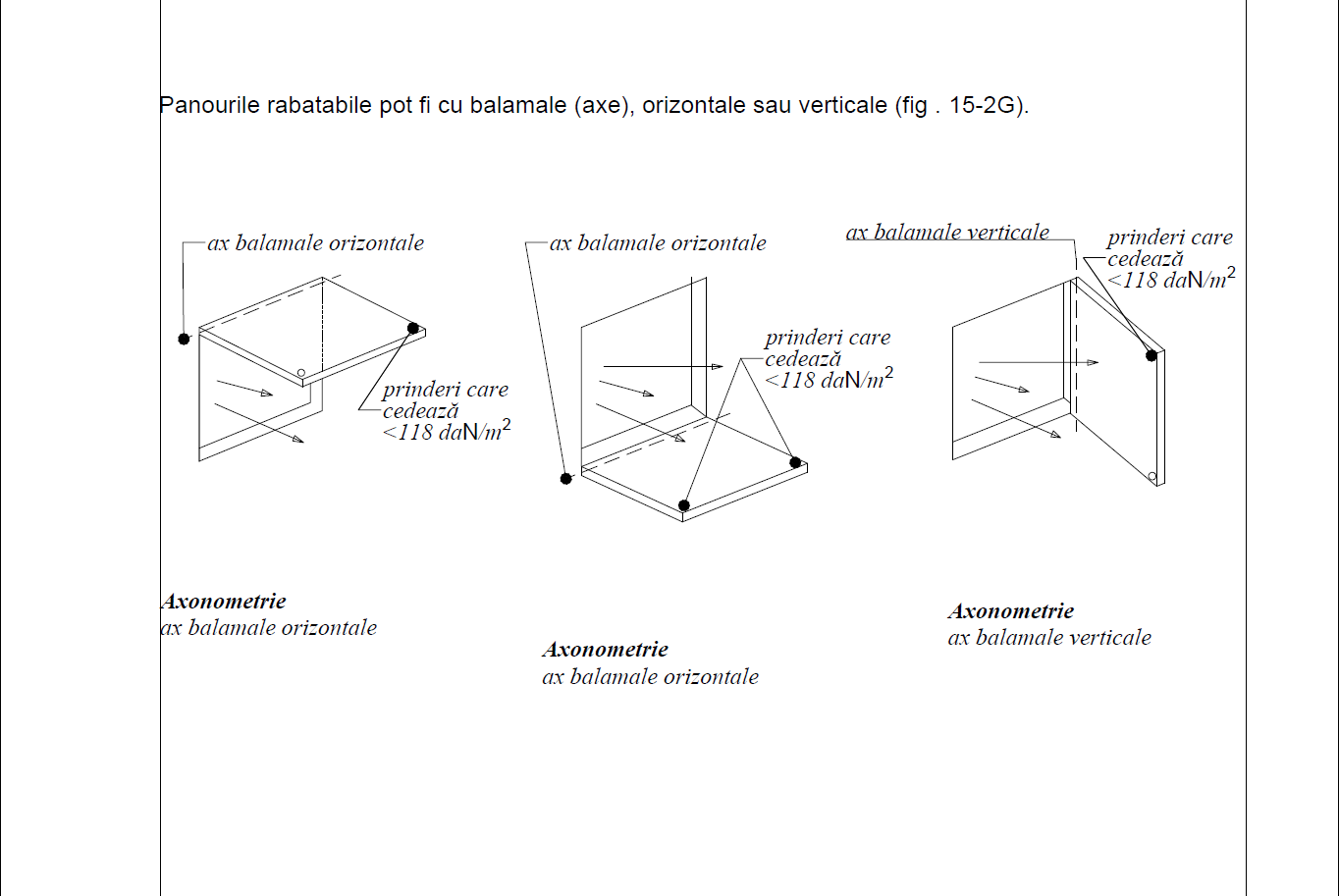 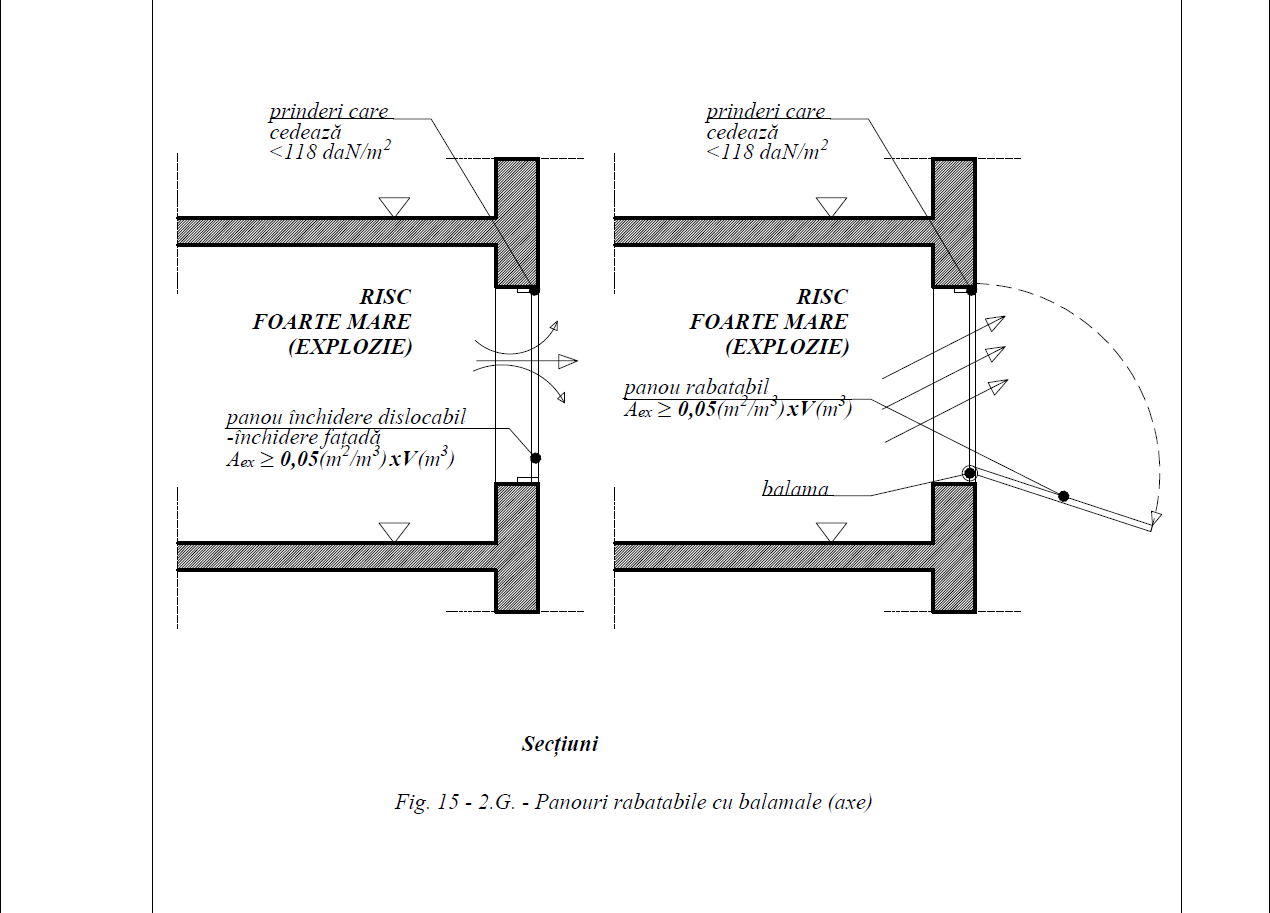 Figura 168 - Panouri rabatabile cu balamale (axe)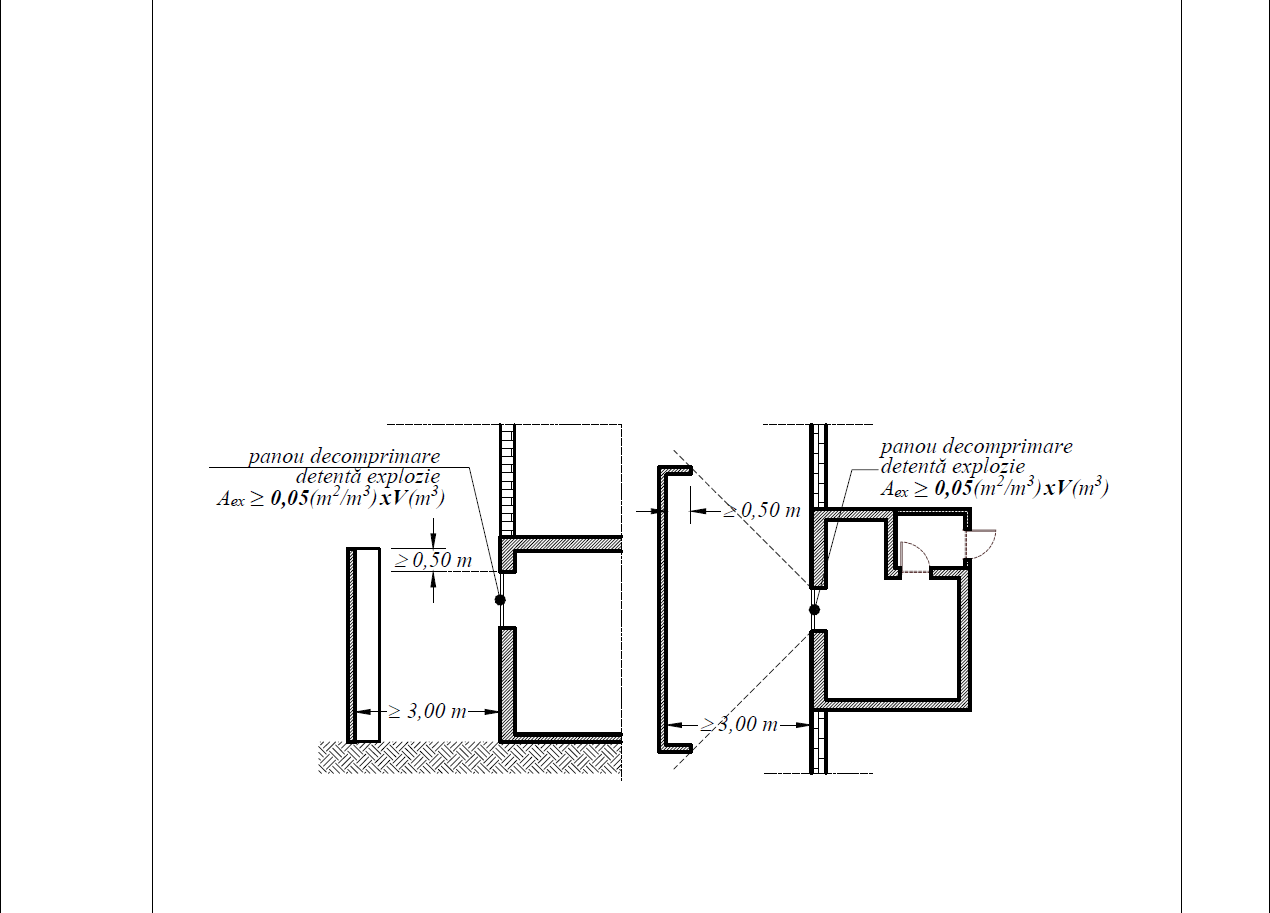 Figura 169 - Panou de decomprimare la spații cu pericol de explozie (oxigen) la clădiri cu funcțiuni sanitareDepozitele de azotat de amoniu se realizează numai din materiale de construcţii fără goluri, clasa de reacţie la foc A1, având în vedere măsurile specifice de combatere a incendiului din Fișa cu date de securitate și de regulă se amplasează faţă de alte construcţii la distanţe minime stabilite cu formulele:– D=22,2(0,25Q)1/3 față de instalații vulnerabile și infrastructură critică (corespunzătoare unei suprapresiuni de explozie de 5,5 kPa) – D=17,8(0,25Q)1/3 față de clădiri rezidențiale, inclusiv hoteluri, moteluri și alte locuri de cazare (corespunzătoare unei suprapresiuni de explozie de 7 kPa)– D=10,4(0,25Q)1/3 față de dezvoltări comerciale, inclusiv magazine, birouri și centre de divertisment (corespunzătoare unei suprapresiuni de explozie de 14 kPa) – D=7,8(0,25Q)1/3 față de alte clădiri industriale (corespunzătoare unei suprapresiuni de explozie de 21 kPa),unde:D = distanţa între depozit și orice altă construcţie vecină, exprimată în metri; Q = cantitatea de azotat de amoniu exprimată în kilograme.Notă: Distanțele se rotunjesc la cel mai apropiat multiplu superior de 10 m si se utilizează exclusiv pentru cantități mai mici decât cantitățile relevante relevante (în tone) ale substanțelor pentru încadrarea amplasamentelor conform Legii nr. 59 din 11 aprilie 2016 (cu modificările și completările ulterioare). Pentru locații cu densitate mare a populației (de exemplu in apropierea unei săli aglomerate, unui stadion de sport, un centru comercial mare sau a unei clădiri înalte/ foarte înalte) distanţele minime vor fi stabilite cu formula: D=44,4(0,25Q)1/3”Prevederi împotriva pericolelor de explozie” pentru baterii staţionareSimilar cu: SR EN IEC 62485-2:2019 (”Prescripţii de securitate pentru baterii de acumulatoare şi instalaţii pentru baterii. Partea 2: Baterii staţionare”) - Capitolul 7 ”Prevederi împotriva pericolelor de explozie”7 Prevederi împotriva pericolelor de explozie7.1 Emisii de gaz7.2 Cerințe de ventilare7.3 Ventilare naturală7.4 Ventilare forțată7.5 Moduri de încărcare7.6 Supraîncărcare în condiții de defecțiune7.7 În apropierea bateriei7.8 Prevenirea descărcărilor electrostatice în utilizarea bateriilor7 Prevederi împotriva pericolelor de explozie7.1 Emisii de gazÎn timpul încărcării, încărcării flotante și supraîncărcării, se emit gaze din toate bateriile și celulele secundare, cu excepția celulelor secundare care sunt sigilate etanș la gaz. Acesta este rezultatul electrolizei apei prin curentul de supraîncărcare. Gazele produse sunt hidrogen și oxigen. Când este emis în atmosferă, se poate crea un amestec exploziv dacă concentrația de hidrogen în aer depășește 4%.Când emisia de gaz este determinată experimental în baza standardelor de testare a bateriilor și valoarea rezultată este mai mică decât cea utilizată în prezentul standard, atunci nu va fi admisa nici o reducere a cerințelor de ventilare.Dacă valoarea experimentală a emisiei de gaz este mai mare decât valoarea presupusă în prezentul standard, atunci cerințele de ventilare vor fi adaptate, implicit crescute. Când o celulă ajunge la starea de încărcare completă, electroliza apei are loc conform legii Faraday. În condiții standard, adică la 0 °C și 1 013 hPA (temperatura și presiune standard sub Uniunea Internațională de Chimie Pură și Aplicată):− 1 Ah descompune 0,336g H2O în 0,42 l H2 + 0,21 l O2;− 3 Ah descompune 1 cm3 (1 g) de H2O ;− 26,8 Ah descompun 9 g H2O în 1 g H2 + 8 g O2.Când funcționarea echipamentului de încărcare este oprită, se poate considera că emisia de gaz din celule s-a încheiat la aproximativ o oră după oprirea alimentării cu curent.7.2 Cerințe de ventilareScopul ventilării spațiilor sau incintelor în care sunt amplasate bateriile este de a menține concentrația hidrogenului sub pragul de de 4%vol, prag denumit Limită Inferioară de Explozie (LIE). Spațiile sau incintele în care sunt amplasate bateriile pot fi considerate sigure la explozie, atunci când, prin ventilare naturală sau artificială, concentrația de hidrogen este menținută sub această limită de siguranță.Debitul minim de aer pentru ventilarea spațiului sau incintei bateriei se va calcula cu următoarea formulă:Q =v×q×s×n×lgas×Crt×10–3(m3/h)Q - este debitul de aer de ventilare în m3/h;v - este diluția necesară a hidrogenului: (100% − 4%) / 4 %=24;q = 0,42×10–3m3/Ah hidrogen generat la 0° C;Observație: pentru calcule la temperatura de 25° C, valoarea q la temperatura de 0 °C se înmulțește cu factorul 1.095.S = 5, factor general de siguranță;s - este numărul de celule;Igas - este curentul care produce gaz în capacitatea nominală mA/Ah pentru curentul de încărcare flotant Iflot sau curentul de încărcare de amplificare Iimpuls;Crt - este capacitatea C10 a celulelor din plumb cu acid (Ah), Uf= 1,80 V/celula la 20 °C sau capacitatea C5 pentru celule NiCd (Ah), Uf= 1,00 V/celula la 20 °C.Pentru: v×q×s=0,05 m3/Ah  formula de calcul al debitului de aer de ventilare este:Q =0,05 × n × lgas × Crt × 10–3 (m3/h)Igas - producerea de gaz este determinată de următoarea formulă:lgas = Iflot/ampl × fg × fs  (mA/Ah)Unde:Iflot - este curentul de încărcare flotantă în condiții de încărcare completă la o tensiune de încărcare float definită la 20 °C;Iampl - este curentul de încărcare de amplificare în condiții de încărcare completă la o tensiune de încărcare de amplificare definită la 20 °C;fg - este factorul de emisie a gazului, proporția de curent în stare complet încărcată care produce hidrogen;fs - este factorul de siguranță, pentru a lua în considerare posibile celulele defecte care s-ar putea găsi într-un șir de baterii sau o baterii mai vechi.Dacă nu se specifică altfel de către producător, valorile pentru Iflot și Iampl  cu datele justificative sunt prezentate în Tabelul 127 (echivalent cu tabel 1 din SR EN IEC 62485-2):Tabelul 127: (echivalent cu tabel 1 din SR EN IEC 62485-2) - Valori pentru curentul I la încărcare cu profiluri de încărcare IU sau UNOTA 1: Valorile curentului de încărcare flotantă și de amplificare cresc o dată cu temperatura. Consecințele unor creșteri în temperatură, până la maximum 40 °C, au fost considerate în calculul valorilor din Tabelul 127 (echivalent cu tabel 1 din SR EN IEC 62485-2).NOTA 2: În cazul în care se utilizează dopuri de aerisire pentru recombinarea gazului, valoarea curentului de producere a gazului Igas poate fi redus la 50% din valorile pentru celulele ventilate.NOTA 3: Cerințele privind volumul de aer de ventilare, de exemplu, pentru două șiruri de 48V de celule VRLA din același spațiu în care se află bateria sau în același dulap pentru baterii și fiecare cu o capacitate nominală de 120 Ah C10, în condiții de service de încărcare flotantă sau de amplificareDoar cu condiție de încărcare flotantă Q=0,05×24×1×120×0,001= 0,144 m/h per șir sau 288 l/h totalCu condiție de încărcare de amplificare Q=0,05×24×8×120×0,001 = 1,15 m3/h per șir sau 2 300 l/h total7.3 Ventilare naturalăEste preferabil ca necesarul de ventilare să fie asigurat prin ventilare naturală. În cazul în care ventilarea naturală nu este posibilă, se va implementa ventilarea forțată (artificială, mecanică). Încăperile sau incintele în care sunt amplasate baterii necesită, în condiții de ventilare naturală, o admisie și o evacuare a aerului cu suprafețe libere minime de deschidere calculate după următoarea formulă:A = 28×QUndeQ - este debitul aerului proaspăt de ventilare (m3/h);A - este zona liberă a deschiderii în admisia și evacuarea aerului (cm2).NOTĂ În scopul acestui calcul, se presupune că viteza aerului este de 0,1 m/s.Admisia și evacuarea aerului trebuie să fie amplasate într-un loc optim pentru a crea cele mai bune condiții pentru schimbul de aer, adică cu− deschideri pe pereții opuși;− distanta minima de separare de 2 m la deschiderile pe acelasi perete.Bateriile echipate cu sisteme de evacuare a hidrogenului bazate pe capace de colectare a gazelor si tuburi nu sunt acoperite de nici un standard de produs, de testare sau de siguranță. Prin urmare, sunt obligatorii prevederile din prezentul standard privind ventilarea spațiilor sau a incintelor unde sunt instalate bateriile.7.4 Ventilare forțatăAcolo unde un flux de aer adecvat - Q nu poate fi obținut prin ventilare naturală și se utilizează ventilarea forțată, sistemul de încărcare trebuie să fie conectat cu sistemul de ventilare sau să fie acționată o alarmă atunci când debitul de aer necesar nu este asigurat, pentru modul de încărcare selectat,.Aerul extras din camera bateriei va fi evacuat în exteriorul clădirii.7.5 Moduri de încărcareModul obișnuit de încărcare pentru bateriile staționare este încărcarea cu curentul continuu/tensiune constantă (IU caracteristic, vezi A.3).În cazul în care se folosesc alte metode de încărcare decât IU caracteristic sau U caracteristic în limitele specificate în Tabelul 127 (echivalent cu tabel 1 din SR EN IEC 62485-2), debitul de aer Q pentru ventilare va fi dimensionat conform curentului maxim de ieșire al încărcătorului. În cazul în care se utilizează echipamente de încărcare cu o caracteristică variabilă, atunci pentru calculul necesarului de ventilare va fi utilizat curentul de sfârșit de încărcare considerat 25% din curentul nominal al încărcătorului.NOTĂ Un încărcător cu caracteristică variabilă este un încărcător cu rezistență constantă cu un curent în scădere atunci când tensiunea crește datorită stării de încărcare în creștere a bateriei.7.6 Supraîncărcare în condiții de defecțiunePot exista și alte circumstanțe, de ex. funcționarea defectuoasă a încărcătorului sau condiții de evaporare termică, cazuri în care bateria poate produce mai mult gaz decât valorile luate în calcul la proiectarea ventilării.Trebuie luate măsuri de precauție împotriva funcționării defectuoase a încărcătorului sau a evaporării termice, de ex. prin coborare tensiunea de încărcare sub tensiunea în circuit deschis sau prin deconectarea automată a alimentării electrice. Alternativ, ventilarea ar trebui calculată pentru a corespunde curentului de ieșire maxim al încărcătorului.7.7 În apropierea baterieiÎn imediata apropiere a bateriei, diluția gazelor explozive nu este întotdeauna asigurată. Prin urmare, trebuie respectată o distanță de siguranță în cadrul căreia dispozitivele incandescente (temperatura maxima a suprafetei 300 °C) care pot produce scântei. Dispersia gazului exploziv depinde de viteza de emanare a gazului și de ventilarea din apropierea sursei de emanare. Pentru calcularea distanței de siguranță d de la sursa de emanare, se va aplica următoarea formulă, presupunând o dispersie emisferică a gazului. Distanța de siguranță d se regăsește și în  B.1. din SR EN IEC 62485-2:2019 . Pentru informații detaliate despre calculul distanței de siguranță, consultați Anexa B.d=28,8×3x ×3 mmUnde:Igas - este curentul care produce gaz (mA per Ah); Crt - Este capacitatea nominală (Ah).NOTĂ: Distanța de siguranță necesară poate fi realizată prin utilizarea unui perete despărțitor între baterie și dispozitivul incandescent.În cazul în care bateriile fac parte integrantă dintr-un sistem de alimentare cu energie electrică, de exemplu într-un sistem UPS, distanța de siguranță d poate fi redusă conform calculelor sau măsurătorilor de siguranță ale producătorilor de echipamente. Nivelul ratei de ventilare a aerului trebuie să asigure că nu există riscul de explozie prin menținerea conținutului de hidrogen din aer sub 1%vol plus o marjă de siguranță la sursa potențială de aprindere.Când gazele sunt eliberate dintr-o baterie monobloc cu n celule printr-o singură deschidere de ventilare sau capac sau tub, atunci valoarea capacității utilizată pentru calcularea distanței de siguranță de la această deschidere trebuie să fie Crt=n×Crt baterie monobloc.7.8 Prevenirea descărcărilor electrostatice în utilizarea bateriilorSe interzice purtarea hainelor și a încălțămintei care pot genera încărcări electrostatice (vezi și 9.2 f).Pentru curățarea bateriei se va folosi numai material textil din bumbac umezit cu apă. Alte metode de curățare precum lichidele și pulverizatoarele duc la acumularea de încărcare electrostatică sau deteriorarea exteriorului bateriei.ANEXA 4.4 - ÎNCĂPERI ŞI SPAŢII DESTINATE INSTALAŢIILOR UTILITARE AFERENTE CONSTRUCŢIILOR (Stații de pompare)Stația de pompare care asigură un debit de stingere mai mare de 4.2 l/s, se separă cu elemente clasa de reacţie la foc A1 sau A2-s1d0, rezistente la foc corespunzător densităţii sarcinii termice (q) din încăperile adiacente, dar minimum EI/REI 180 pentru pereţi şi minimum REI 90 pentru planşee.Staţia de pompare cu debit mai mare de 4.2 l/s poate să comunice cu restul construcţiei printr-un gol funcţional protejat cu uşă rezistentă la foc EI2 90-C3 sau prin încăpere tampon protejată, (dacă nu are ferestre directe spre exterior) şi prevăzută cu uşi rezistente la foc EI2 45-C3. În încăpere se pot monta numai instalaţiile, dispozitivele şi aparatele specifice acestei funcţiuni şi va avea asigurată o cale de acces din exterior (uşă directă din exterior sau dintr-o scară comună de circulaţie).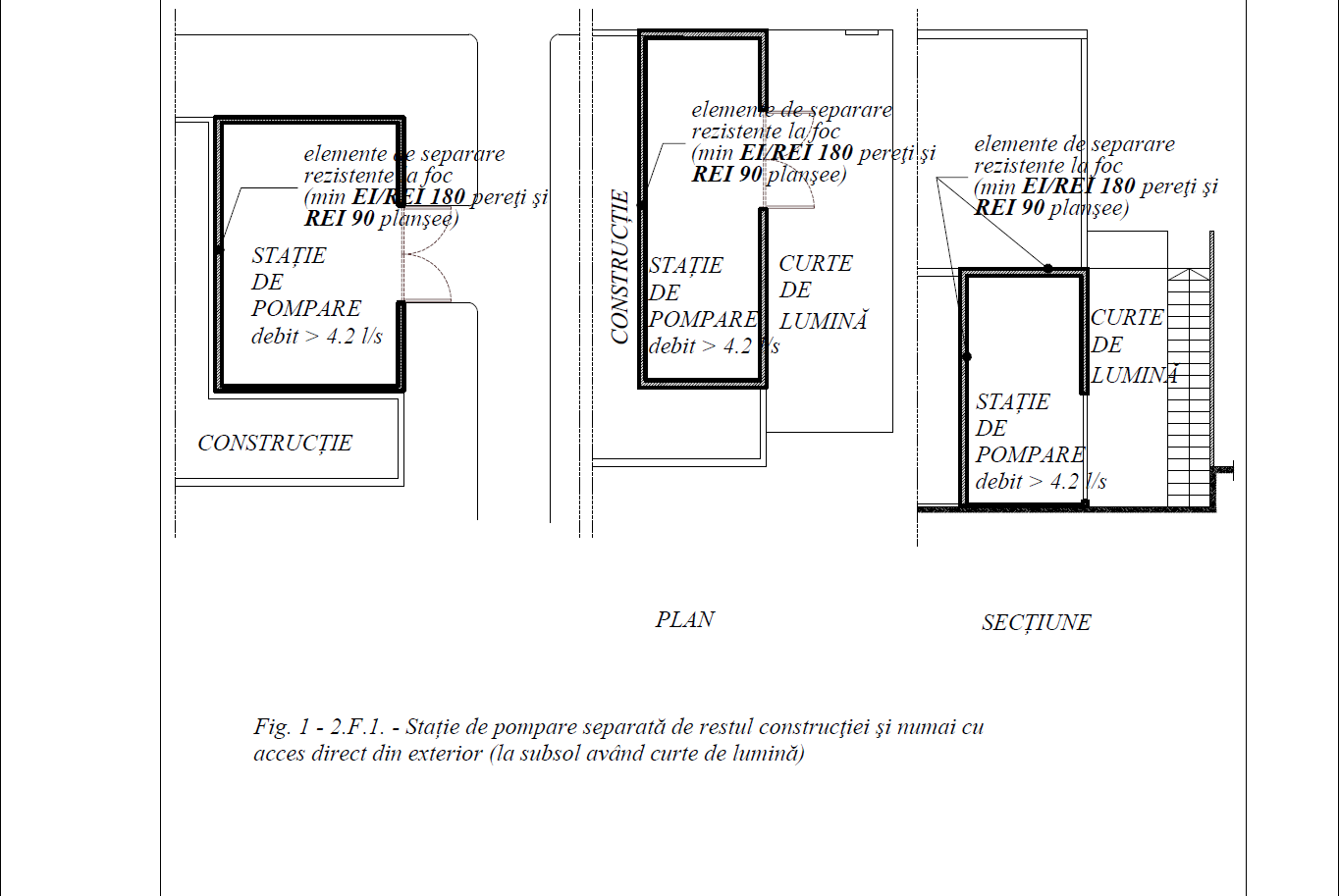 Figura 170 - Stație de pompare separată de restul construcţiei şi numai cu acces direct din exterior (la subsol având curte de lumină)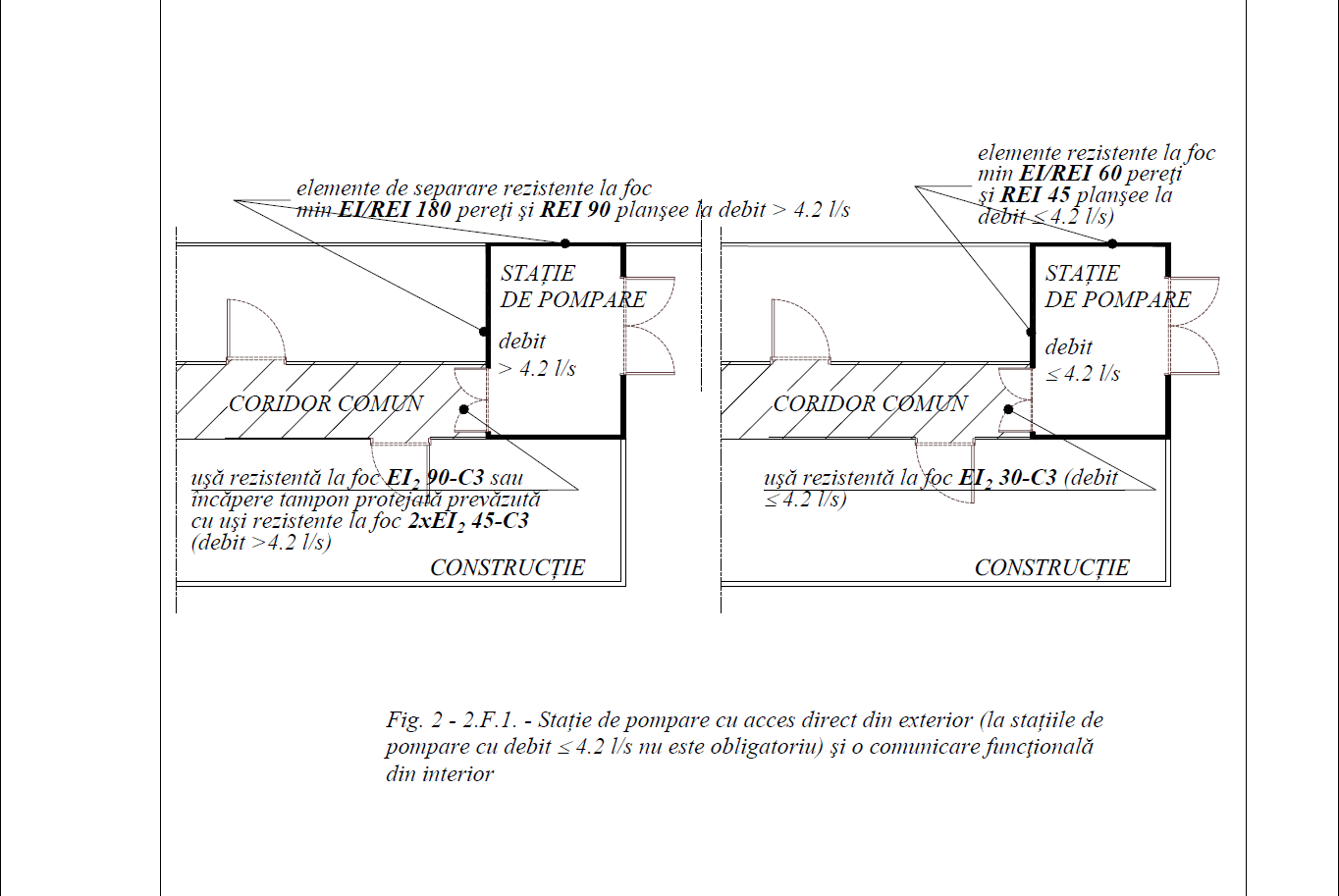 Figura 171 - Stație de pompare cu acces direct din exterior (la stațiile de pompare cu debit mai mic de 4.2 l/s nu este obligatoriu) şi o comunicare funcţională din interiorFigura 172 - Amplasare stație de pompareStaţia de pompare cu debit mai mic de 4.2 l/s, se separă de restul construcţiei cu elemente clasa de reacţie la foc A1 sau A2-s1d0, min EI/REI 60 pentru pereţi şi minimum REI 45 pentru planşee. Staţia poate să comunice cu restul construcţiei printr-un gol funcţional protejat cu uşă rezistentă la foc EI230-C3 fără a fi obligatoriu accesul din exterior (ușă directă din exterior sau dintr-o scară comună de circulație). Stația poate să aibă acces dintr-un hol/coridor aflat în legătură directă cu o ieșire spre exterior sau cu o scară de evacuare având debușare directă spre exterior.)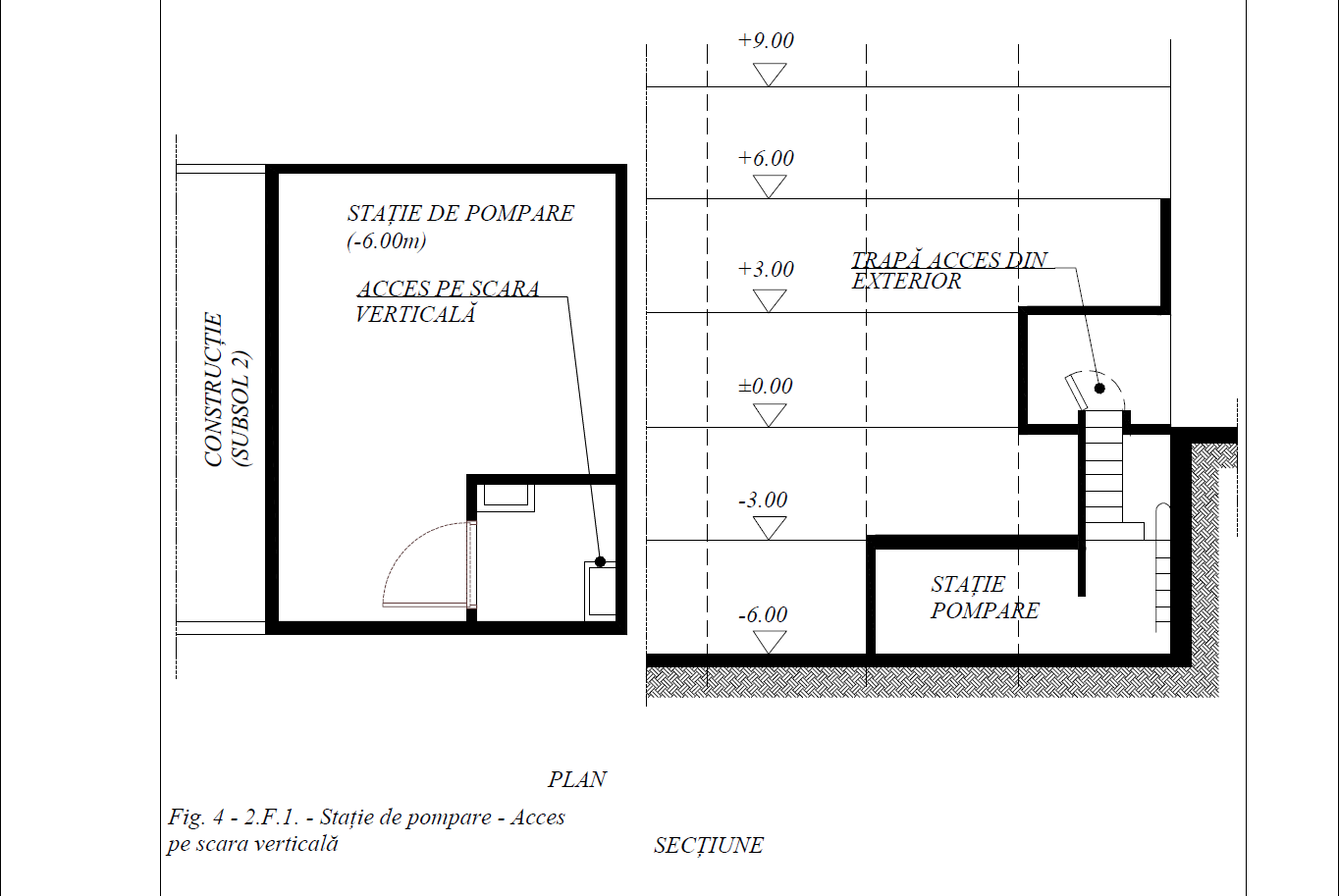 Figura 173 - Stație de pompare - Acces pe scara verticalăANEXA 4.5 - ÎNCĂPERI DE DEPOZITAREÎncăperile de depozitare a materialelor şi substanţelor combustibile solide, cu aria mai mare de 36 m2 situate în construcţii cu alte destinaţii, trebuie să aibă asigurate conform normativului:a) separări faţă de restul construcţiei, cu pereţi şi planşee A1, A2s1d0, rezistente la foc corespunzător densităţii sarcinii termice şi claselor de periculozitate a materialelor depozitate;b) protecţia golurilor de comunicare funcţională practicate în elementele de separare;c) evacuarea fumului, în caz de incendiu.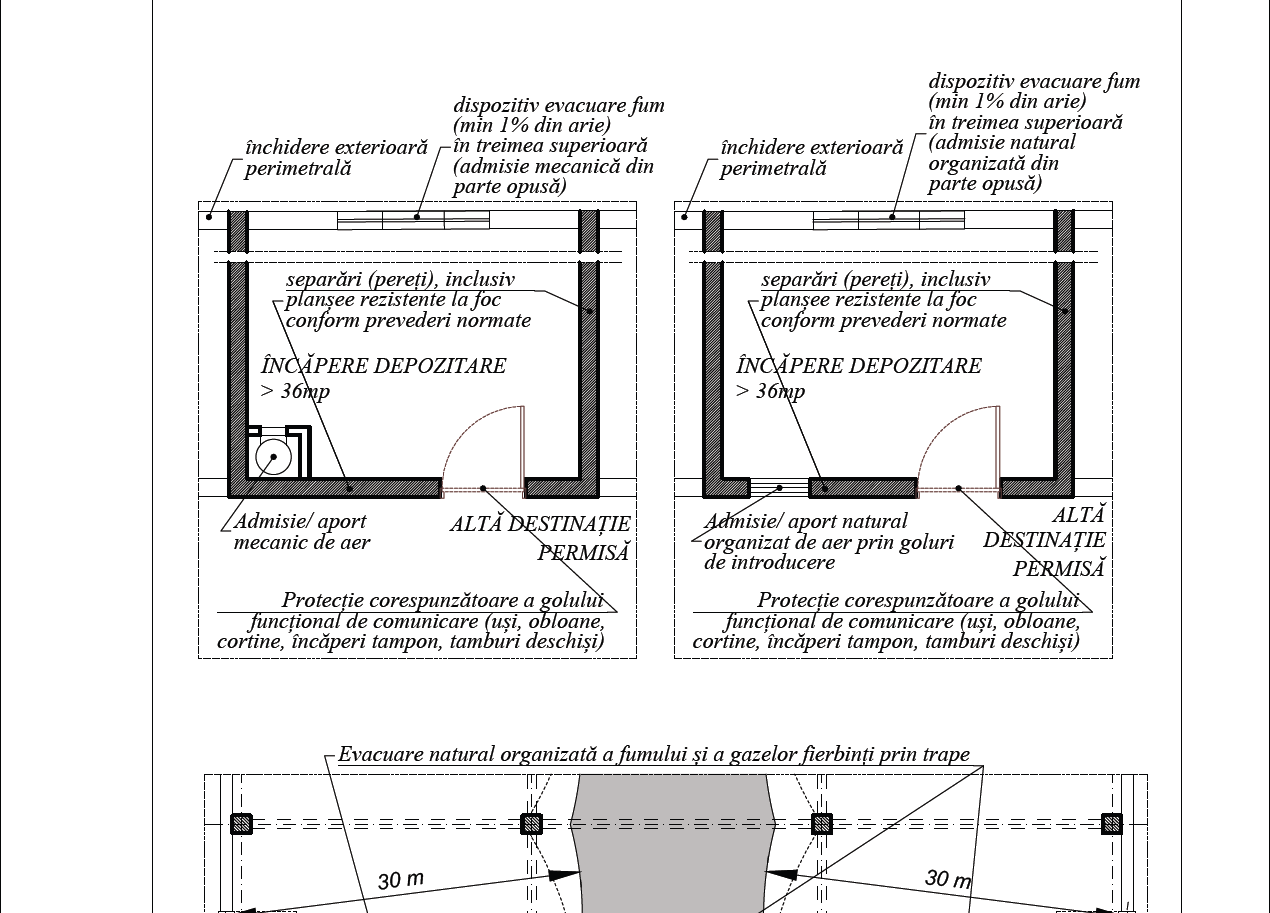 Figura 174 - Încăpere de depozitare (exemplu)Notă: Golurile de introducere pentru aportul de aer (natural organizat) vor fi protejate cu voleți sau grile expandabile (cu rezistența la foc minimum jumătate cât a peretelui străpuns)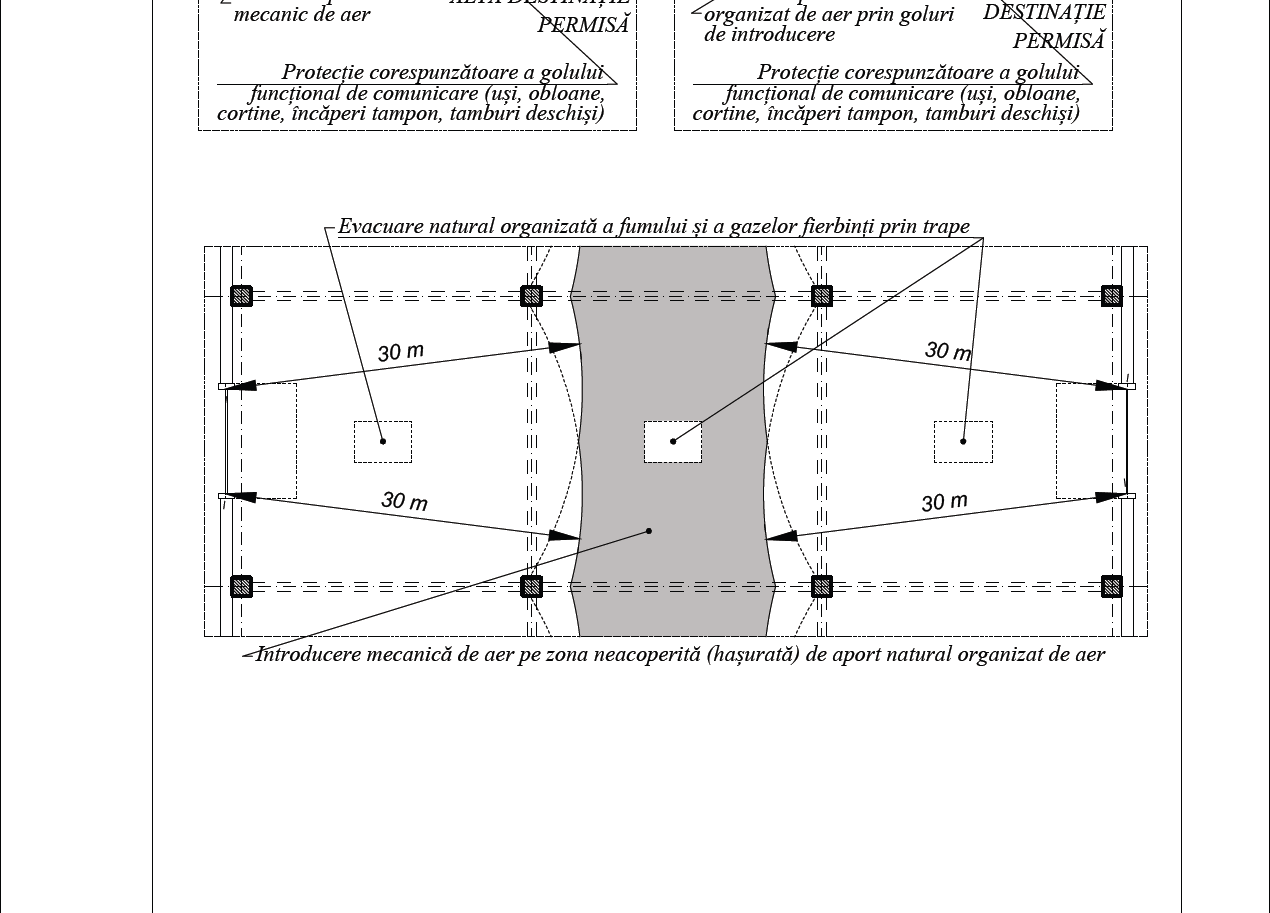 Figura 175 - Încăperi și spații de depozitare (exemplu)ANEXA 4.6 - INSTALAŢII ŞI ECHIPAMENTE SPECIFICE ENERGIEI REGENERABILEFaţadele și acoperișurile pe care sunt aplicate dispozitive fotovoltaice, vor avea: a) termoizolaţia faţadei incombustibilă, indiferent de destinaţie şi/sau de regimul de înălţime al clădirii;b) ancorări şi asamblări incombustibile, indiferent de destinaţie şi/sau de regimul de înălţime al clădirii;c) legături de echipotenţializare şi legare la pământ, în conformitate cu normativele de specialitate.d) pe acoperiș, stratul pe care se aplica :- trebuie sa indeplineasca performanta la foc exterior prevăzuta în Tabelul 2: Condiţii minime pentru încadrarea construcţiei sau a compartimentului de incendiu în niveluri de stabilitate la incendiu pentru construcții civile și/ sau Tabelul 3: Condiţii minime pentru încadrarea construcţiei sau a compartimentului de incendiu în niveluri de stabilitate la incendiu pentru construcții de productie și /sau depozitare din normativ sau Tabelul 144: Condiții minime pentru încadrarea construcțiilor existente în nivel de stabilitate la incendiu din Anexa 10 (pentru construcții existente) pentru sistemele de invelitoare (Panouri/ sisteme de învelitoare ale acoperişurilor în pantă cu  încărcări suplimentare provenite din PV) sau - în cazul dispunerii panourilor fotovoltaice peste un planșeu tip terasă, stratul component exterior al acoperişurilor cu rol de asigurare a etanşeităţii construcţiei faţă de intemperii (de cele mai multe ori hidroizolația) sa indeplineasca performanta la foc exterior prevăzuta în Tabelul 2: Condiţii minime pentru încadrarea construcţiei sau a compartimentului de incendiu în niveluri de stabilitate la incendiu pentru construcții civile și/ sau Tabelul 3: Condiţii minime pentru încadrarea construcţiei sau a compartimentului de incendiu în niveluri de stabilitate la incendiu pentru construcții de productie și /sau depozitare din normativ sau Tabelul 144: Condiții minime pentru încadrarea construcțiilor existente în nivel de stabilitate la incendiu din Anexa 10 (pentru construcții existente) pentru sistemele de invelitoare (Panouri/ sisteme de învelitoare ale acoperişurilor în pantă cu  încărcări suplimentare provenite din PV) conform încadrarii in nivel de stabilitate la incendiu a construcției;e) pe fațade, stratul pe care se aplică trebuie să indeplinească performanța la foc de minimum EI 30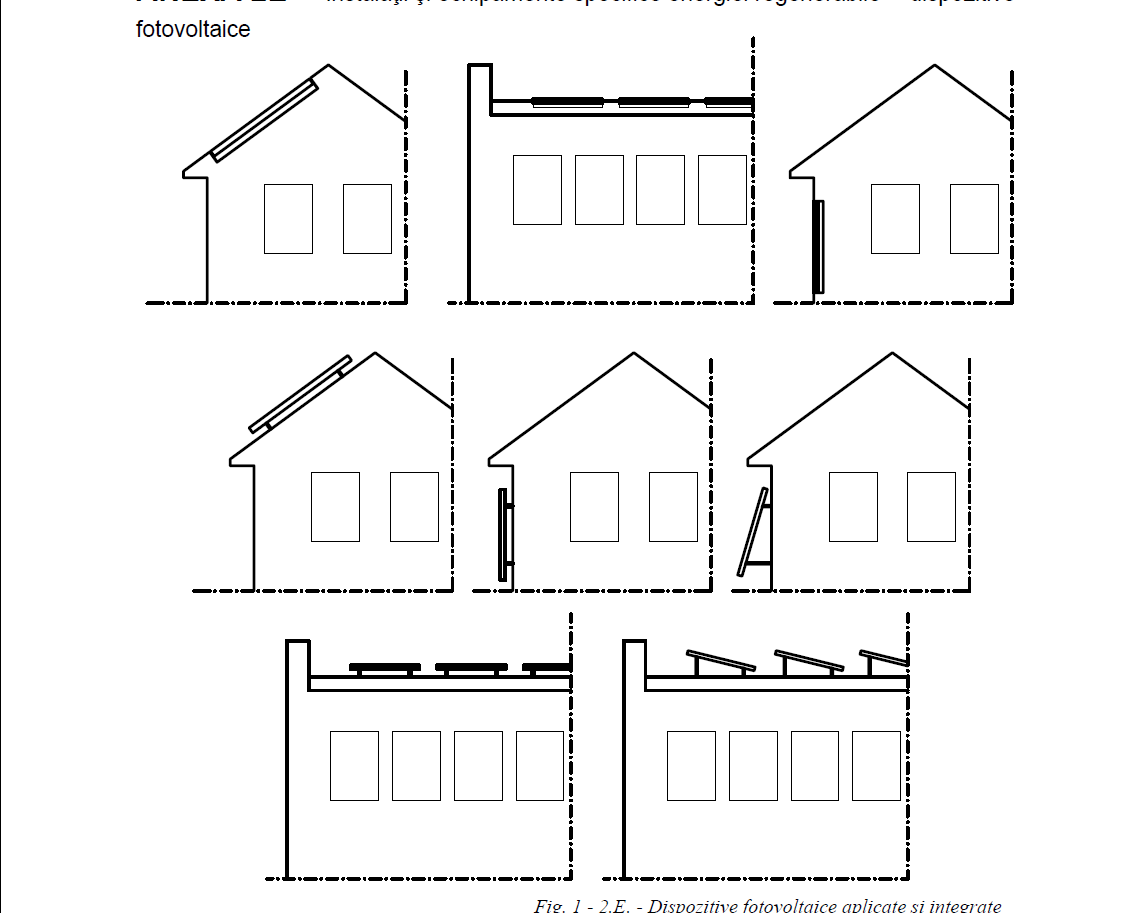 Figura 176 - Dispozitive fotovoltaice (conform prevederi normate)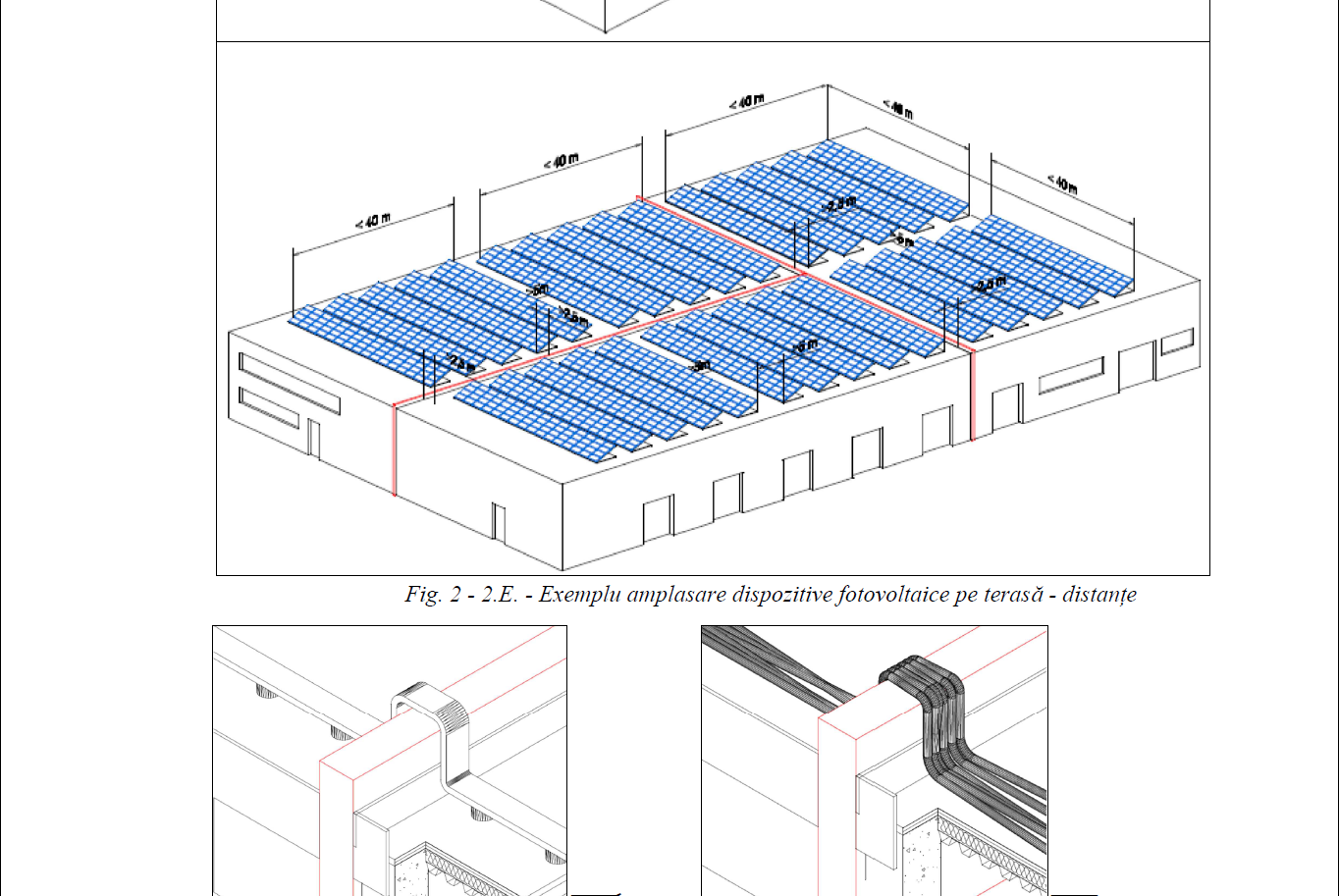 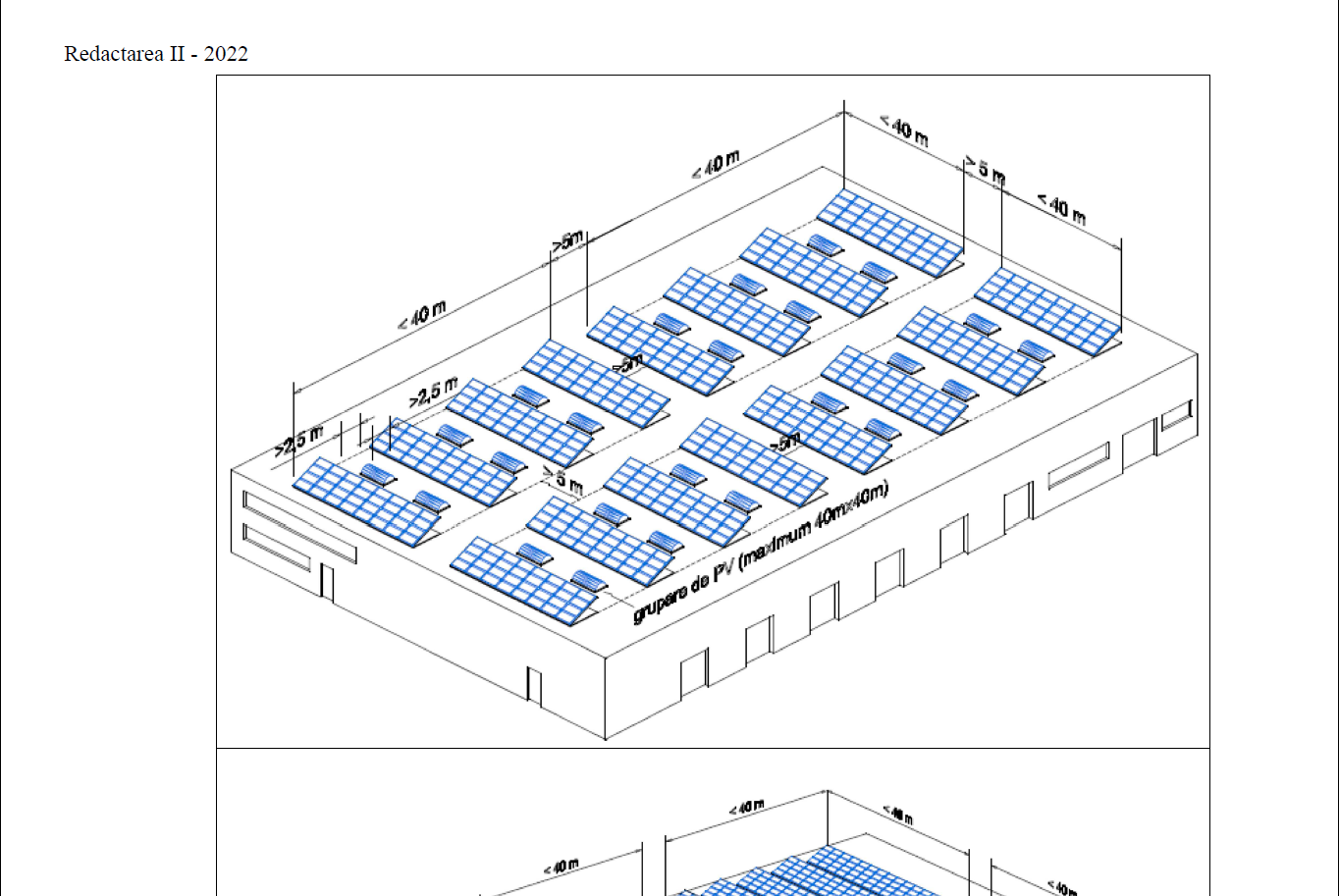 Figura 177 - Exemplu amplasare dispozitive fotovoltaice pe terasă - distanțe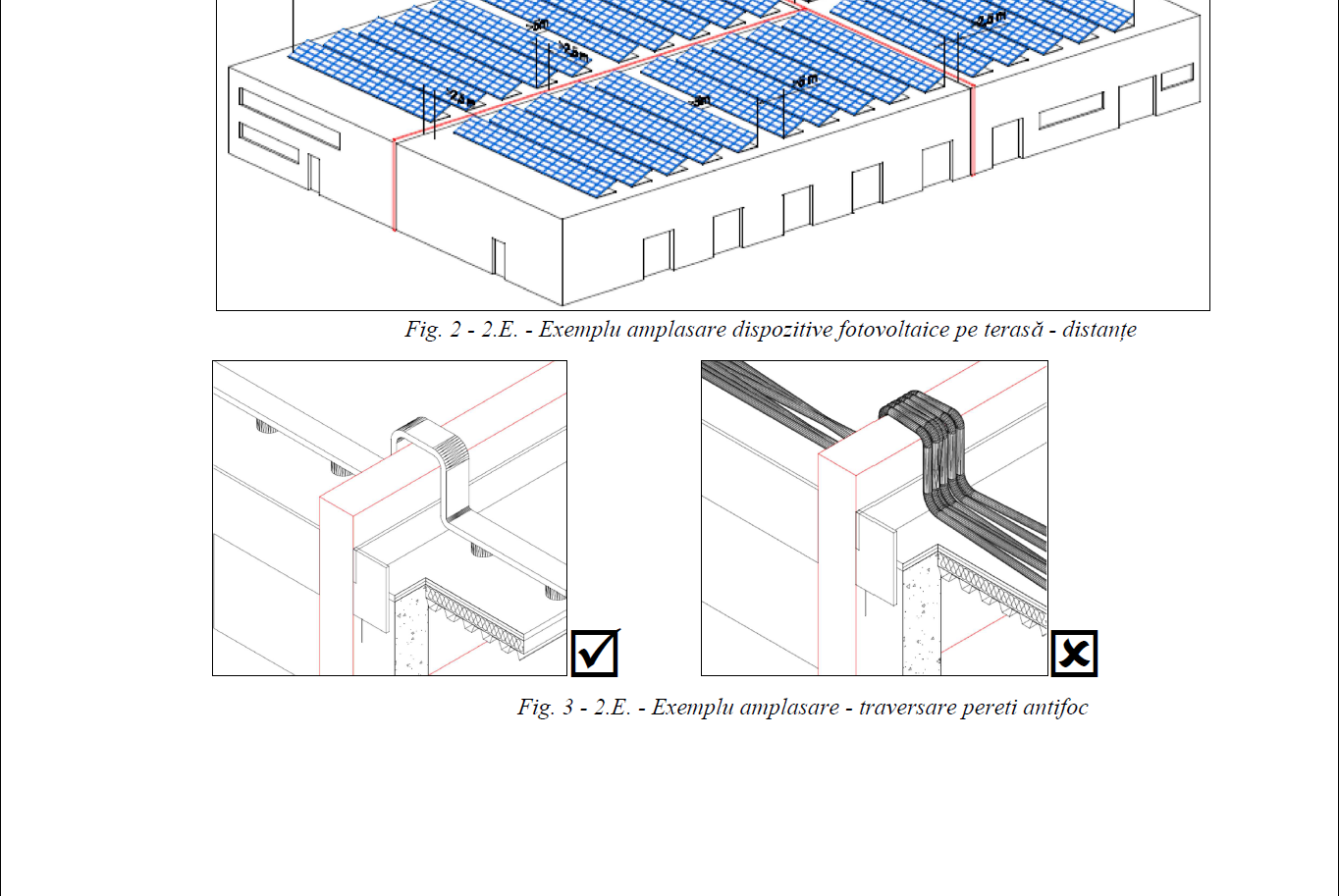 Figura 178 - Exemplu amplasare - traversare pereti antifocANEXA 4.7 - AGENTI FRIGORIFICIÎn conformitate cu seria de standarde SR EN 378, proiectantul atestat va ține cont de clasificarea agenților frigorifici în funcție de inflamabilitate, de cantitatea maximă admisă de agent frigorific în funcție de categoriile de ocupare. Răspunderea privind măsurile de conformare pe linia securității la incendiu în ceea ce privește agenții frigorifici, în vederea adoptării acestora, funcție de clasificarea agenților frigorifici și de cantitatea maximă admisă cade în sarcina proiectantului și a investitorului/ beneficiarului.Note: - Pentru sistemele care utilizează agenți frigorifici inflamabili, sistemele frigorifice trebuie construite astfel încât scăpările de agent frigorific să nu se scurgă sau să nu stagneze, generând astfel pericolul de incendiu sau explozie în zonele din interiorul echipamentului unde sunt instalate componente și aparate care ar putea constitui o sursă de aprindere și care ar putea funcționa în condiții normale sau în eventualitatea unei scăpări, în conformitate cu SR EN 378-2.- Componentele și aparatele nu sunt considerate o sursă de aprindere, cu condiția ca acestea să fie conforme cu cel puțin una dintre cerințele prevăzute în SR EN 378-2.- Agenții frigorifici se clasifică pe grupe în funcție de influența lor asupra securității și sănătatii, în categorii de ocupare conform SR EN 378-2.- Agenții frigorifici trebuie repartizați conform clasificării în funcție de inflamabilitate în una din cele trei grupe 1, 2 și 3 pe baza limitei inferioare de inflamabilitate la presiunea atmosferică și temperatura ambientală:grupa 1 - Agenți frigorifici care nu sunt inflamabili în stare de vapori la orice concentrație în aer;grupa 2 - Agenți frigorifici a căror limită inferioară de inflamabilitate este egală sau mai mare de 3,5 % VA/ când formează un amestec cu aerul;grupa 3 - Agenți frigorifici a căror limită inferioară de inflamabilitate este mai mică de 3,5 % VA/ când formează un amestec cu aerul;- Sunt trei tipuri de locații pentru sistemele frigorifice. Locația potrivită trebuie aleasă în conformitate cu SR EN 378-2 care ia în considerare riscurile posibile. Aceste trei tipuri de locații sunt:a)un sistem frigorific care se gasește într-un spațiu ocupat de oameni, dar care nu este o sală de mașini specială;b)un sistem frigorific care are partea de presiune înaltă (exceptând condensatoarele răcite cu aer) instalată într-o sală de mașini specială (a se vedea SR EN 378-3) sau în aer liber;c)un sistem frigorific care are toate părțile componente instalate într-o sală de mașini specială (a se vedea SR EN 378-3) sau în aer liber.- Cantitatea maximă de agent frigorific din grupa specifică în funcție de categoria de ocupare va fi conformă cu prevederile din  SR EN 378-1.ANEXA 5 -  CĂI DE EVACUARE A UTILIZATORILOR ÎN CAZ DE INCENDIUANEXA 5.1 - UŞI	Generalități	„Ușă” se referă la o formă de protecție a unei deschideri în orice perete sau în structura care înconjoară un puț protejat de incendiu (cu excepția formelor de protecție denumite cortine şi obloane*), indiferent dacă ușa este construită din una sau mai multe canate. Ușile folosite pentru evacuare, în general, pot fi:- uși (cu deschidere normală, fără sisteme de închidere) pe balamale sau pivoți conform Art. 1.2.1. alin. 90 lit.a) din normativ;- uși echipate cu sisteme de încuiere și dispozitive de ieșire (uși antipanică în acord SR EN 1125 sau uși de ieșire de urgență conform SR EN 179) conform Art. 1.2.1. alin. 90 lit.b) din normativ;- uşi de evacuare culisante prevăzute şi cu deschidere pe balamale sau pivoți (uşi culisant-pivotante = uși cu “break-out” și uși culisante automate redundante conform Art. 1.2.1. alin. 90 lit. c) și  lit. d) din normativ) - uşi de evacuare culisant-pivotante (usi cu “break-out”) sunt uşile culisante care au atât mișcare culisantă pentru deschidere automată prin sensor de prezenţă, cât şi posibilitatea de a fi deschise pivotant prin împingerea lor de către fluxul de persoane, în sensul evacuării. Panoul culisant-pivotant trebuie amplasat astfel încât să nu existe posibilitatea situării într-o poziţie intermediară şi să existe spațiul necesar deschiderii prin pivotare. Se recomandă utilizarea uşilor culisant-pivotante compuse din două panouri cuplate; sau - uși de evacuare culisante redundante, utilizate pentru închiderea golurilor din pereţi şi destinate circulaţiei funcţionale şi de evacuare a utilizatorilor sunt uși acționate de un sistem complet de automatizare în care pentru fiecare echipament component esențial (motor, procesor, detector de mișcare, acumulator, etc.) există constituită o sursă de energie electrică (baterii proprii, grup electrogen,etc.) de rezervă în cazul unei pene de curent, defect sau incendiu, ușa culisantă se va deschide automat în siguranță fără să fie necesară acționarea mecanicăObservație: Uşile culisante automate pot fi folosite pe căile de evacuare dacă îndeplinesc următoarele condiţii: - în caz de defect, de întrerupere a alimentării cu energie electrică sau incendiu, ușile să se deschidă automat și trebuie să rămână deschise; uşile pot fi deschise prin pivotare, pliere sau deschidere laterală (doar ușile glisante redundante), pe toată lăţimea normată pentru asigurarea unităţilor de trecere (fluxurilor) de evacuare rezultate din calcul;- deschiderea uşilor este asigurată şi manual, prin împingere în sensul evacuării spre exterior sau prin deschidere laterală cu dispozitiv de energie mecanică intrinsecă; - uși carusel (cu tambur) / turnante conform Art. 1.2.1. alin. 90 lit. e) din normativ  Observație: Uşile carusel (turnante) pot fi folosite pe căile de evacuare a utilizatorilor numai dacă sunt prevăzute cu posibilitatea plierii uşoare a foilor de uşă şi prin aceasta se asigură unităţile de trecere (lățimea liberă necesară evacuării fluxurilor) de evacuare rezultate din calcul. Atunci când uşile turnante nu îndeplinesc aceste condiții, în imediata lor apropiere se prevăd uşi cu deschidere de tip obişnuit, pe balamale sau pivoţi, care să asigure condiţiile normate de evacuare.Deschiderea uşilor de evacuare pe balamale sau pivoţi dispuse pe traseele de evacuare a mai mult de 30 de utilizatori capabili să se evacueze singuri, trebuie să se facă în sensul deplasării acestora spre exterior (cu excepția deschiderii uşilor de intrare în clădirile de locuit care nu sunt înalte sau foarte înalte, la care se poate realiza spre interior).Prin deschidere, uşile de evacuare nu trebuie să se împiedice una de alta sau să reducă lăţimea normată libera ("L") a căilor de evacuare a utilizatorilor.Uşile de acces în casele de scări de evacuare închise vor avea asigurate sisteme de autoînchidere (C), cu excepţia uşilor de acces din apartamentele de locuit, iar toate uşile rezistente la foc sau etanșe la foc și/sau etanșe la fum se prevăd cu sisteme de autoînchidere (C) sau, după caz, cu închidere automată în caz de incendiu.Uşile de acces în/ din spațiile prevăzute cu suprapresiune, vor fi echipate obligatoriu cu sisteme/ dispozitive de autoînchidere (C), indiferent de caracteristicile de performanță de rezistență la foc a acestora.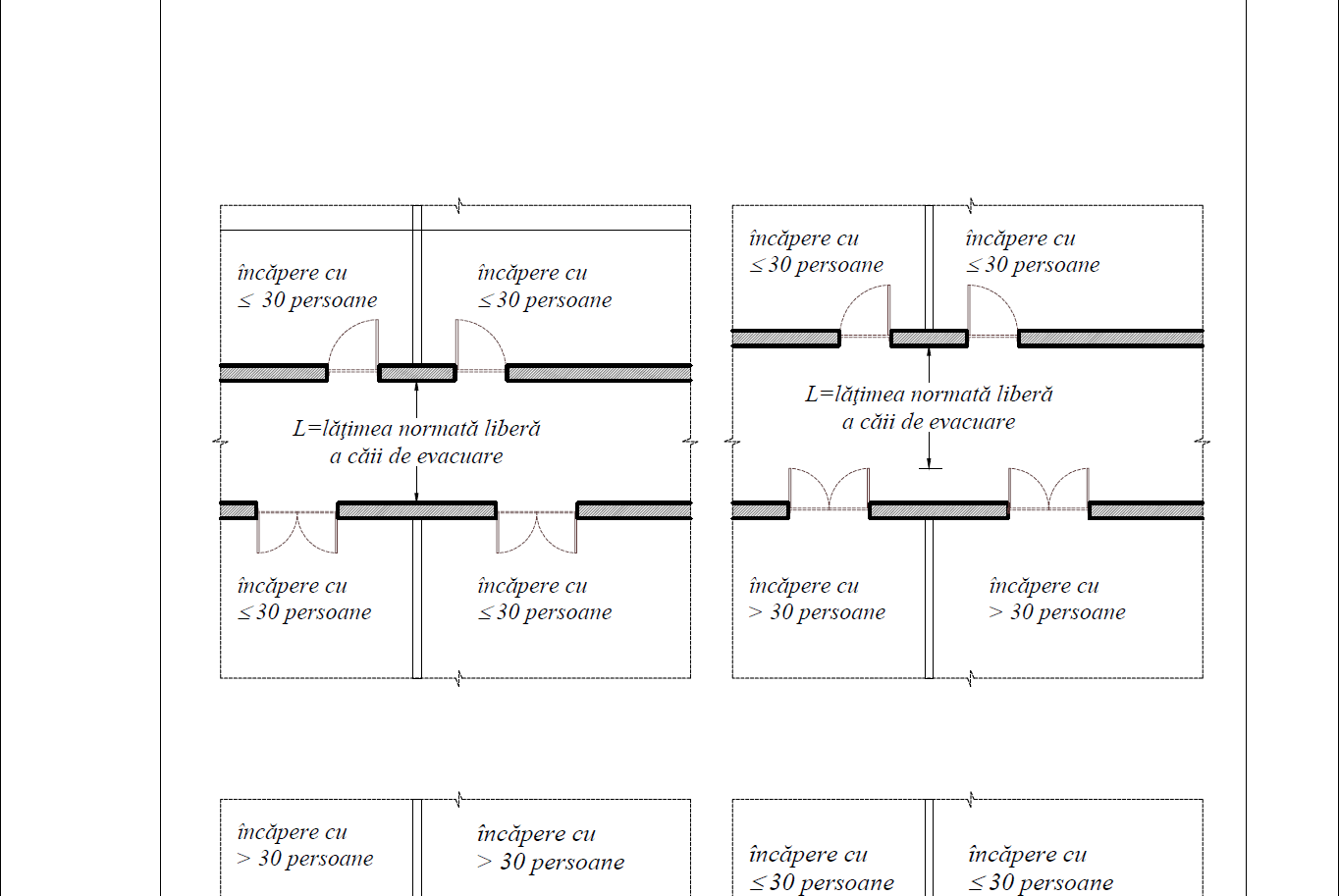 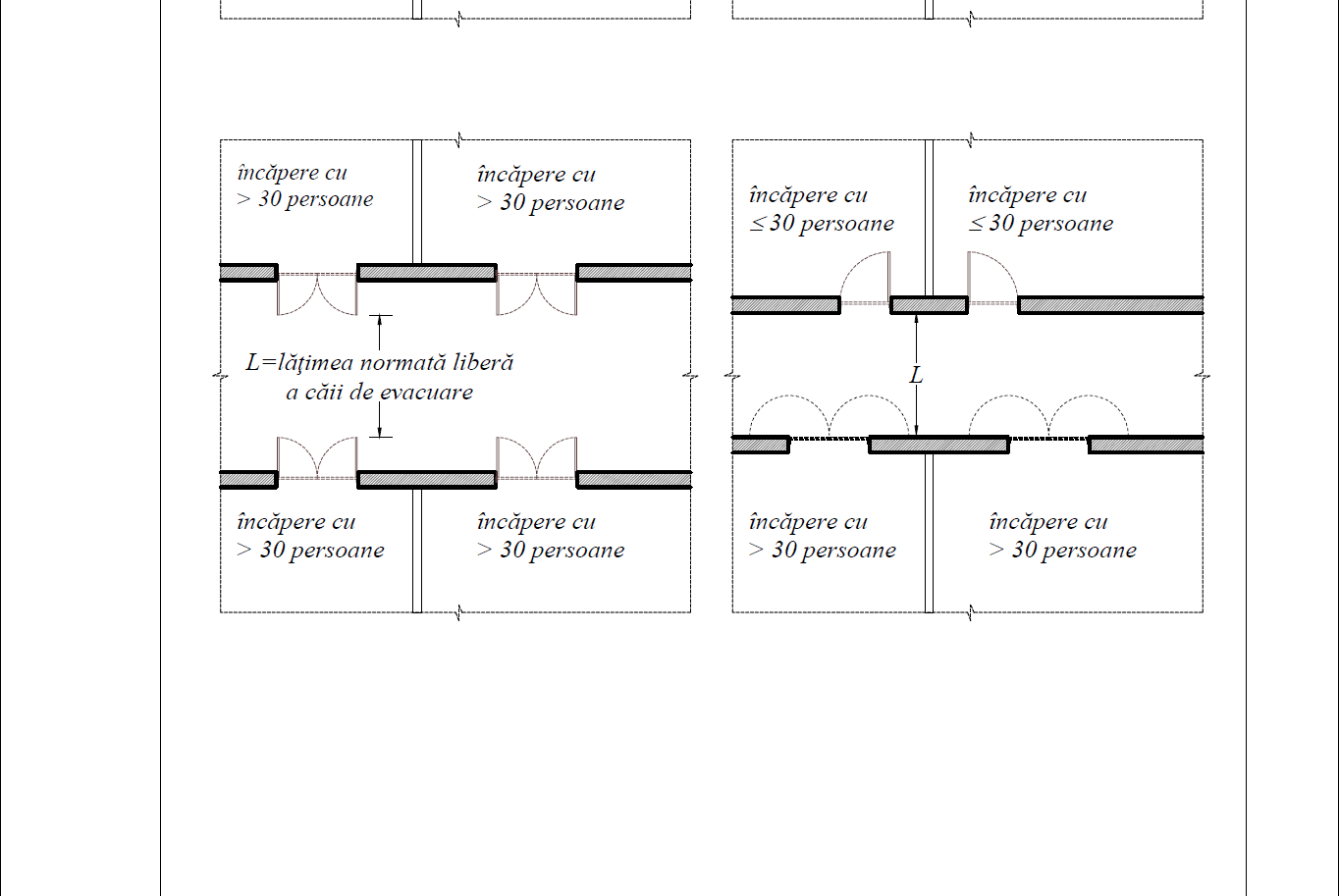 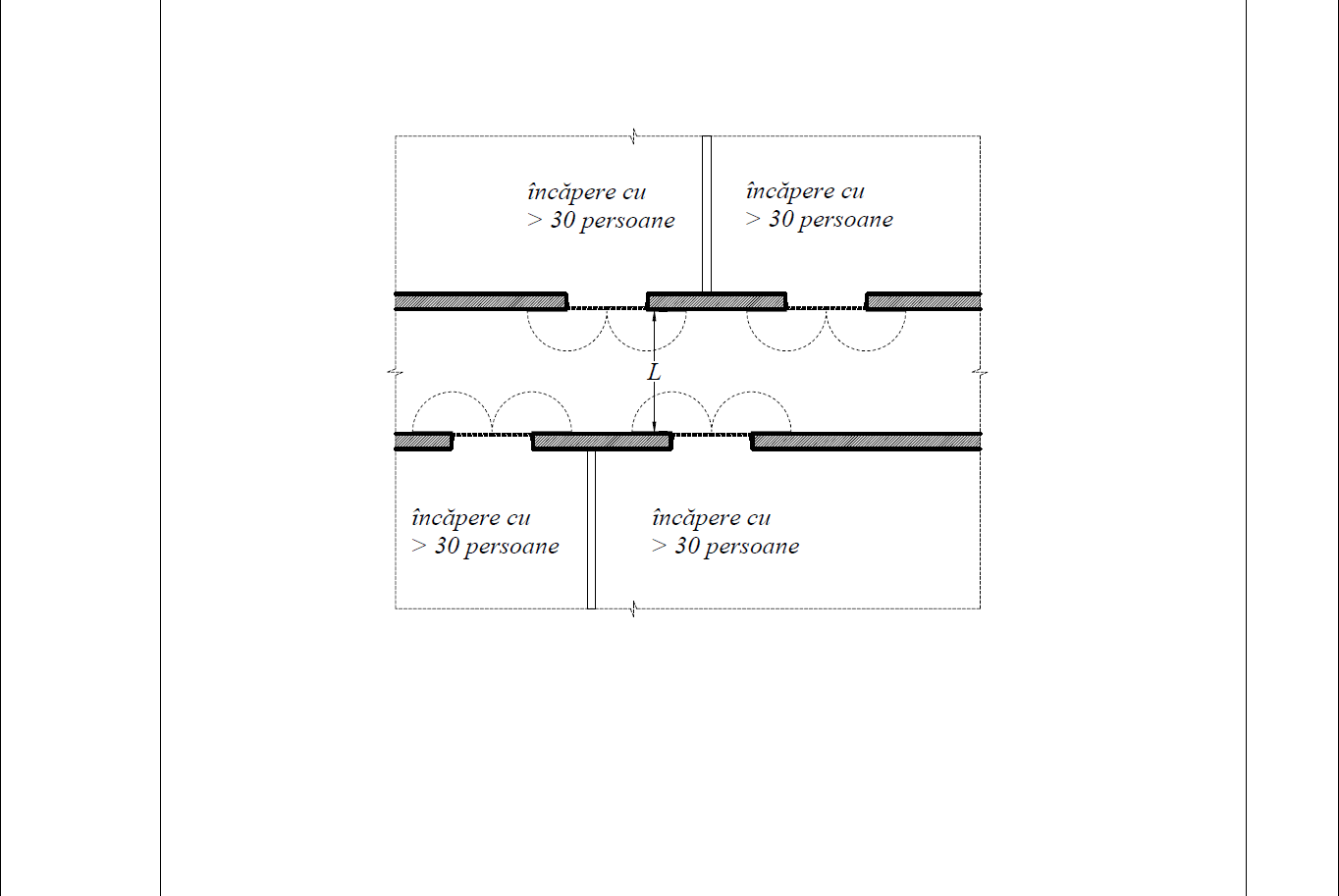 Varianta e) - uși de evacuare cu deschidere spre exterior la 180°, din încăperi cu mai mult de 30 de persoaneFigura 179 - Uși de evacuare pe balamale sau pivoţi cu deschidere la 90° și la 180° (cu balamale aruncătoare) amplasate pe circulații comune de evacuareMontarea feroneriei, a barelor antipanică, etc. pe uși sau unghiul de deschidere a ușilor pe traseul de evacuare nu trebuie să îngusteze lățimea liberă necesară evacuării fluxurilor de evacuare rezultate din calcul, conform Variantele a și b din normativ ( privind ”Lățimi și înălțimi libere ale ușilor de evacuare”) și  de mai jos.Figura 180 - Îngustare lățime liberă de evacuareÎn dreptul uşilor de evacuare pentru mai mult de 5 utilizatori capabili să se evacueze singuri nu se prevăd praguri cu înălţimea mai mare de 2,5 cm, iar cele cu înălţimea mai mare se racordează prin pante la pardoseală (pante cu înclinare de max. 8 %).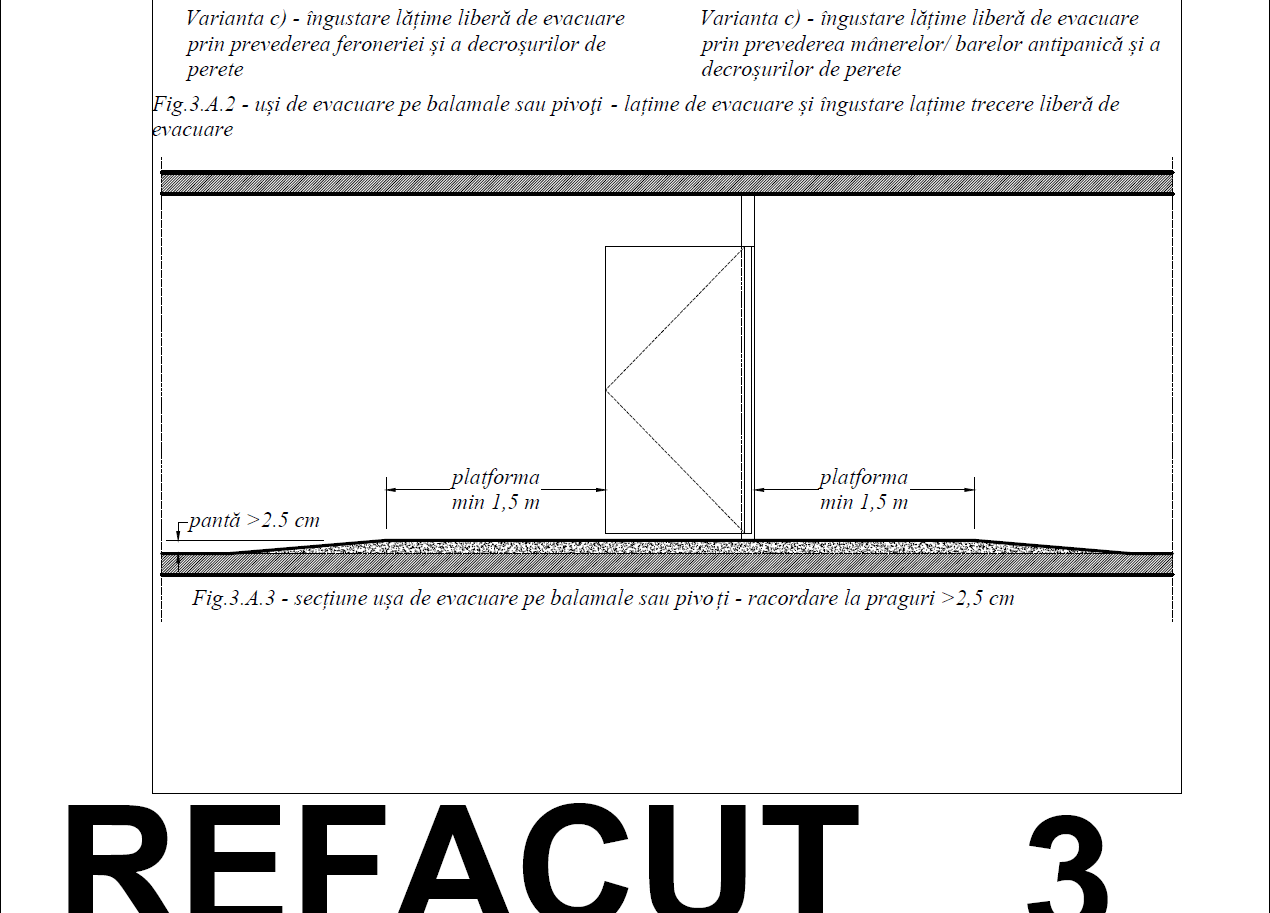 Figura 181 - Secțiune ușa de evacuare pe balamale sau pivoți - racordare la praguri >2,5 cmUși cu deschidere normală pe balamale sau pivoţi, utilizate pe căile de evacuare Usile pe balamale sau pivoți care se pot folosi pe căile de evacuare (cele care nu sunt echipate cu dispozitive de evacuare) pot fi într-un canat sau în două canate. Ambele canate ale ușilor duble (în două canate) se consideră a fi de evacuare doar atunci când lățimea liberă a fiecareia dintre acestea respectă rezultatele încercărilor standardizate (în medie atunci când lățimea liberă a fiecarui canat este mai mare sau egală cu 50 cm, lățime care poate fi contrazisă prin rezultatele încercărilor standardizate) lățimea de evacuare a celor două canate însumându-se. În caz contrar, doar canatul mai mare se poate lua în calcul pentru evacuare. 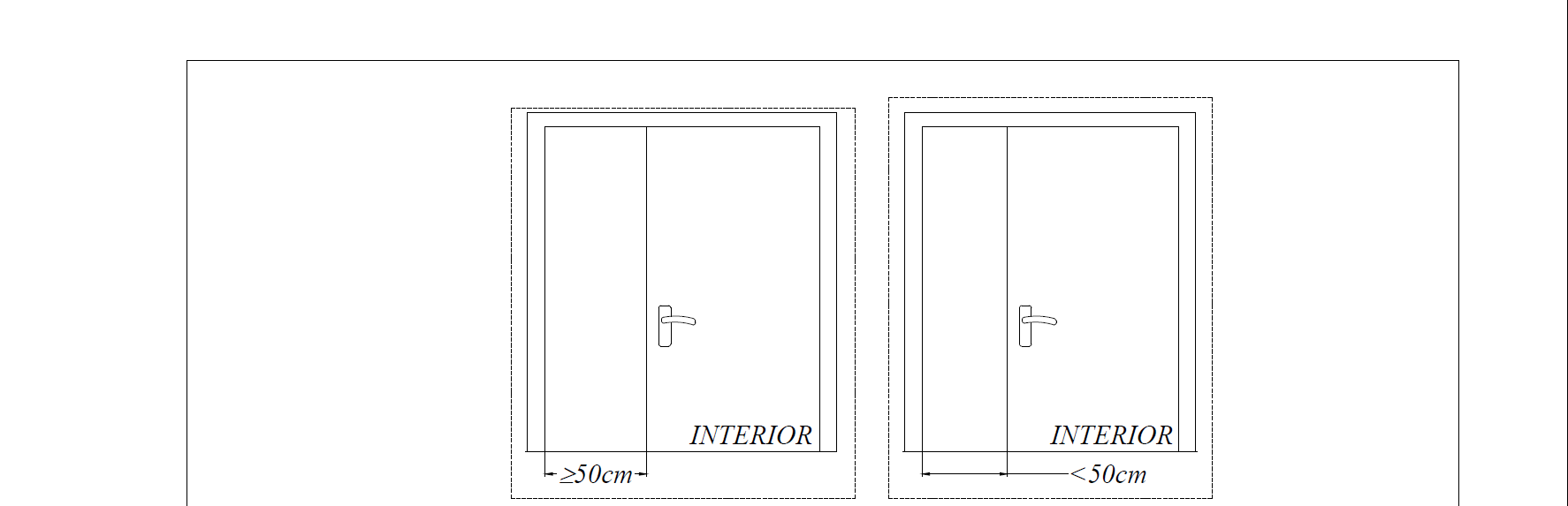 Notă Figura 182: canatul ”x”este considerat întotdeauna a fi activ când respectă rezultatele încercărilor standardizate (în funcție de feroneria utilizată, tip și sens de deschidere, amplasare, etc.) și de posibilitatea de deschidere a ambelor canaturi,, în medie atunci când lățimea liberă a fiecarui canat este mai mare sau egală cu 50 cm.Figura 182 - Uși cu deschidere normală pe balamale sau pivoţi – canat activ sau inactivUși echipate cu sisteme de încuiere și dispozitive de ieșire (uși antipanică conform SR EN 1125 sau uși de ieșire de urgență conform SR EN 179)Ușile cu dispozitive de ieșire de urgență nu se pot amplasa în locul ușilor cu dispozitive de ieșire împotriva panicii, dar ușile cu dispozitive de ieșire împotriva panicii se pot amplasa în locul ușilor cu dispozitive de ieșire de urgență.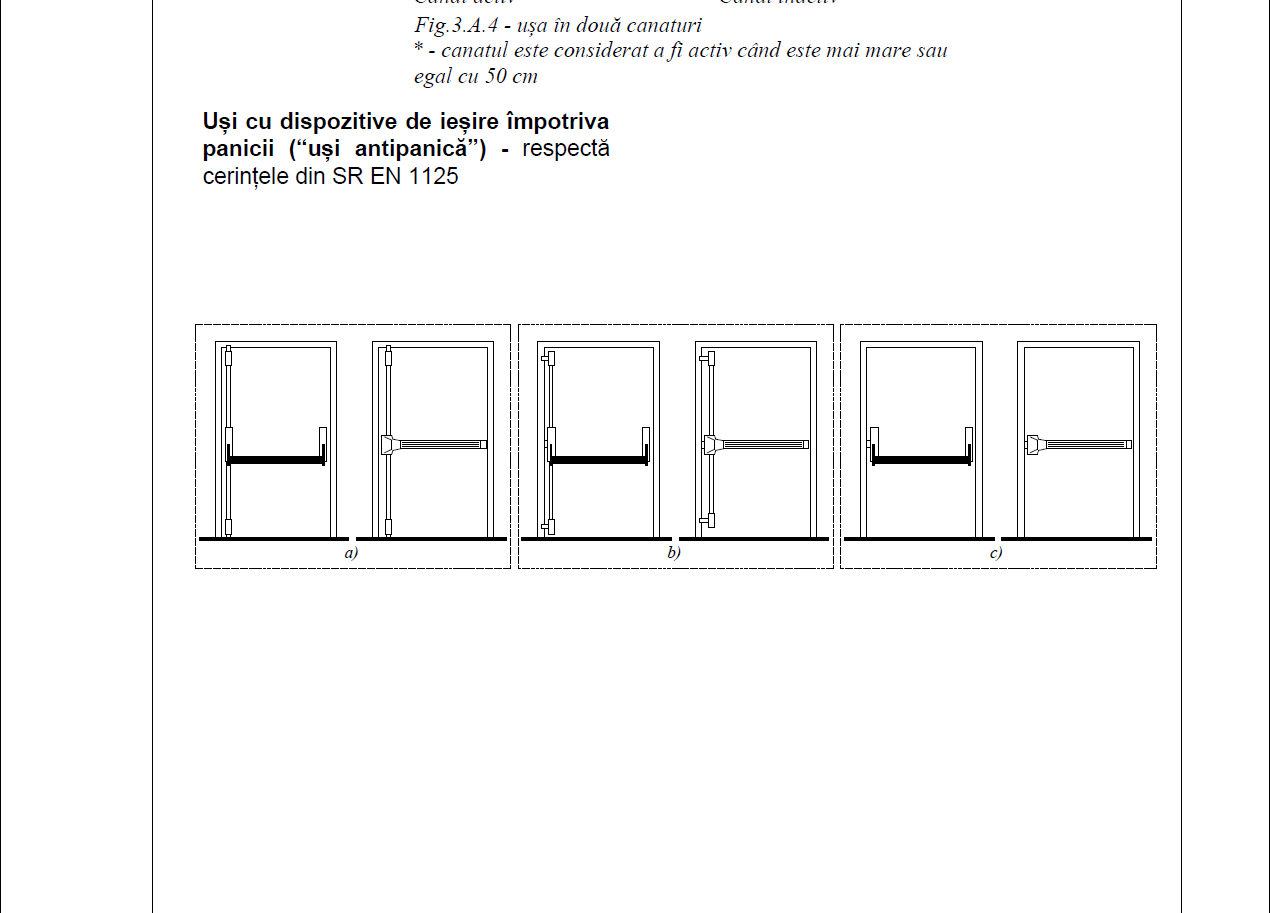 Varianta a) - Uși echipate cu dispozitive de ieșire împotriva panicii (“uși antipanică”) - respectă cerințele din SR EN 1125, ușile vor fi echipate cu dispozitive de ieşire antipanică, acţionate mecanic, fie printr-o bară orizontală de împingere, fie printr-o bară orizontală de apăsare, ca dispozitiv de acționare pe fața interioară (cu feroneria aplicată varianta a) și b) sau integrată varianta c), vedere dinspre interior)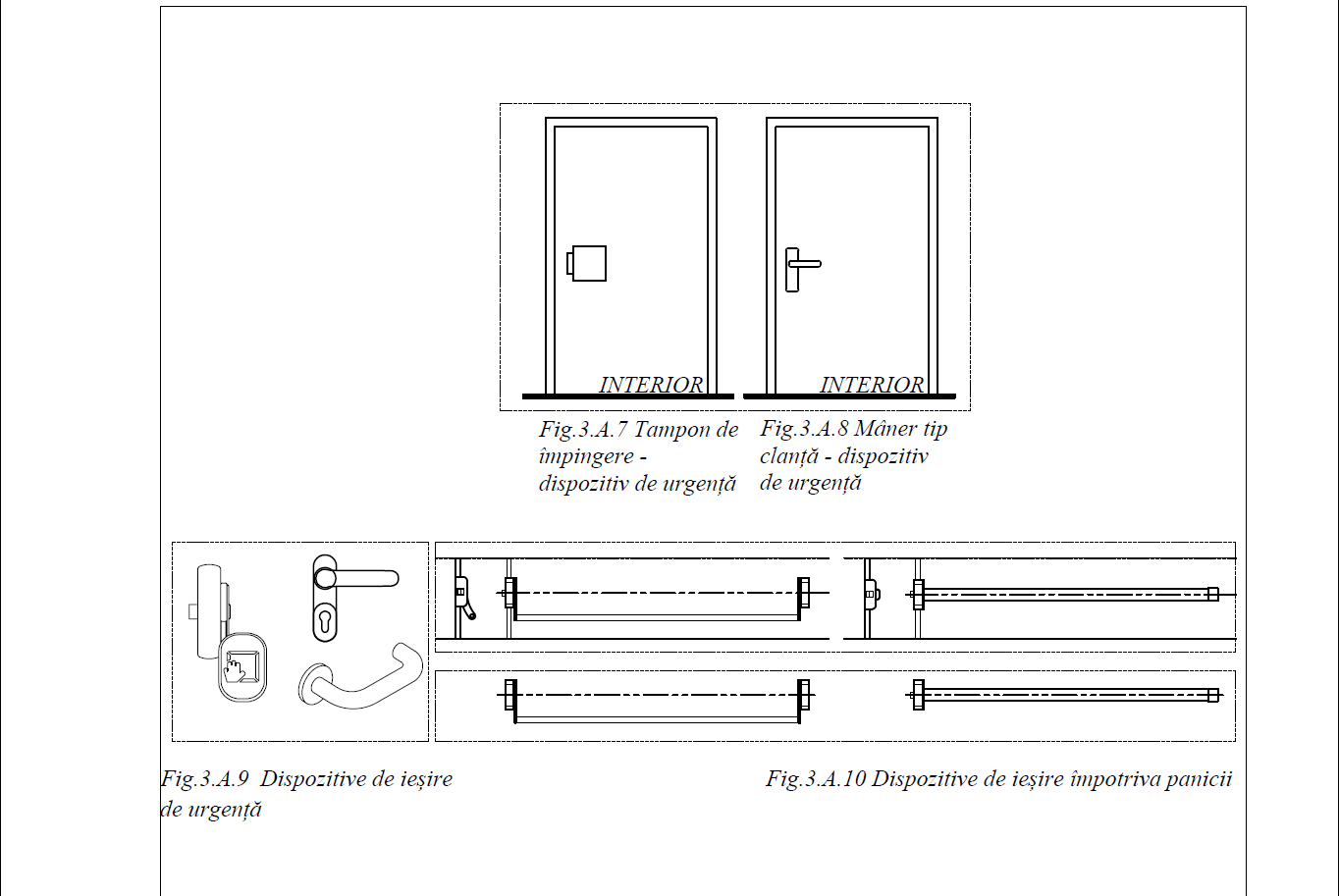 Varianta b) - Uși  echipate cu dispozitive de ieșire de urgență (“uși pentru ieșire de urgență”) - respectă cerințele din  SR EN 179, echipate cu tampon de împingere sau mâner tip clanță (vedere dinspre interior)Figura 183 - Exemple uși echipate cu sisteme de încuiere și dispozitive de ieșire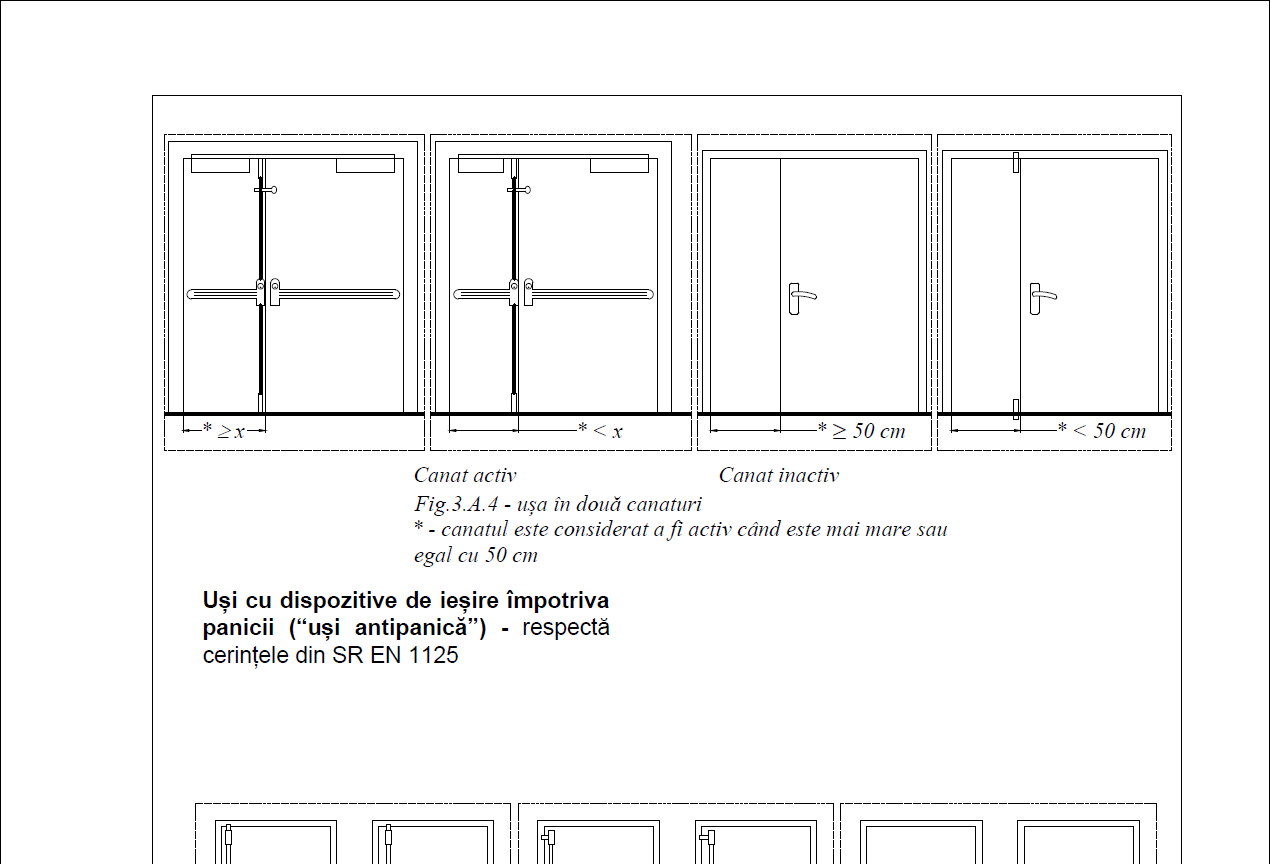 Notă* Figura 184: canatul ”x”este considerat întotdeauna a fi activ când respectă rezultatele încercărilor standardizate (în funcție de feroneria utilizată, tip și sens de deschidere, amplasare, etc.) și de posibilitatea de deschidere a ambelor canaturi, conform încercări (diferit față de ușile cu deschidere normală, pe balamale sau pivoţi)Figura 184 - Uși echipate cu sisteme de încuiere și dispozitive de ieșire – canat activ sau inactivUși cu dispozitive de ieșire împotriva panicii - “uși antipanică”Ușile prevăzute cu dispozitive de ieșire împotriva panicii sunt destinate evacuării din spații și clădiri unde un număr mare de utilizatori, care nu cunosc spațiile, poate fi prezent în același timp. Exemple: obligatoriu săli aglomerate, clădiri înalte și foarte înalte precum și cele explicit detaliate în cadrul normativului, centre comerciale, spitale, teatre, discoteci, funcțiuni sportive și alimentație publică, etc.. Trebuie să se ia în considerare tipul clădirii și al spațiilor, precum și numărul căilor de evacuare și caracteristicile acestora. Sunt obligatorii prevederile din textul normativului referitoare la uși echipate cu bare antipanică, acestea trebuind realizate conform cu standardul.  Echiparea acestor uși se referă la dispozitivele de ieșire de panică care respectă cerințele din standardul european SR EN 1125.Uși cu dispozitive de ieșire de urgență - “uși pentru ieșire de urgență”Ușile prevăzute cu dispozitive de ieșire de urgență sunt destinate evacuării din clădiri în care este puțin probabil ca publicul să fie prezent în număr mare și în care personalul din clădire a fost instruit atât în procedurile de urgență, cât și în utilizarea dispozitivelor de ieșire de urgență specifice montate. Exemple sunt birourile și încăperile fără aglomerări de persoane și fără acces al vizitatorilor (exemplu către scara exterioară de evacuare). Acestea sunt recomandate ca cel mai scăzut nivel pentru ușile de ieșire în care nu sunt necesare dispozitive de ieșire împotriva panicii. Echiparea acestor uși se referă la dispozitivele de ieșire de urgență cu acționare simplă, care respectă cerințele din standardul european SR EN 179.Figura 185 - Dispozitive de ieșire de urgențăFigura 186 - Dispozitive de ieșire împotriva panicii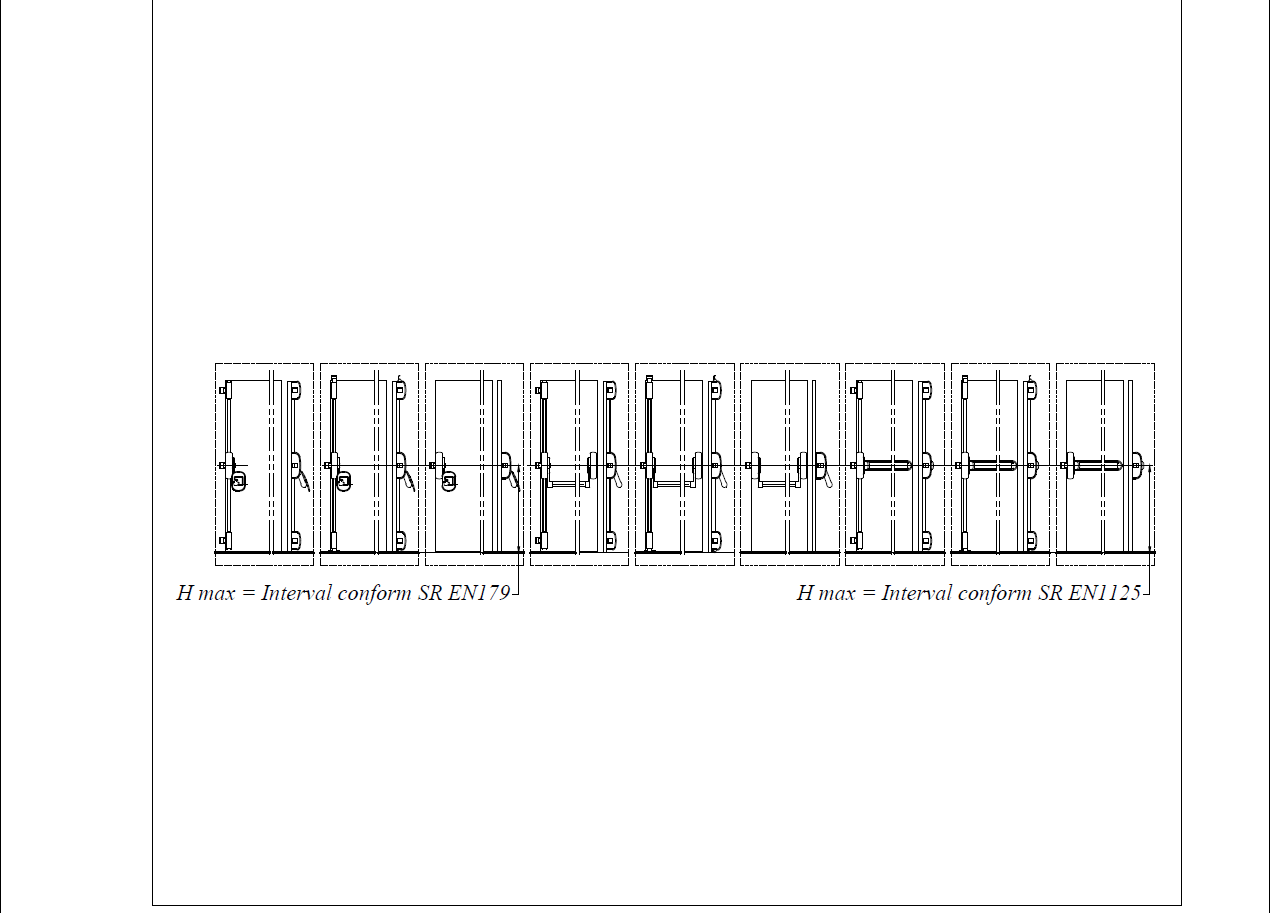 Figura 187 - Dispozitive de ieșire de urgență și bare împotriva panicii (exemple)Uși cu sisteme de evacuare actionate/ controlate electric (pentru utilizarea pe căile de evacuare)Proiectarea unui sistem de ieșire controlat electric trebuie să fie facut astfel încât orice defecțiune a unei componente incluse într-un singur element electric, cum ar fi elementul de declanșare, elementul de comandă, elementul de blocare electrică, dispozitivul cu comandă centralizată, etc.) să ducă la deblocarea automată imediată a ușii .În spații și clădiri unde un număr mare de utilizatori, care nu cunosc spațiile pot fi prezente în același timp (de exemplu săli aglomerate sau număr mare de persoane), sistemul electric controlat prevăzut pentru evacuare prevede soluții în care ușile trebuie să fie  prevăzute cu dispozitive de ieșire împotriva panicii/ bare de împingere. Echiparea acestor uși se poate referi la sistemele de evacuare cu componente care îndeplinesc și cerințele standardului european SR EN 13637.Pentru spațiile cu un număr mai mic de utilizatori și în care nu toată lumea are cunoștințe asupra tuturor posibilităților de evacuare din clădiri și spații, ușile trebuie să fie prevăzute cu dispozitive de ieșire de urgență . Echiparea acestor uși se referă la sistemele de evacuare cu componente care îndeplinesc cerințele standardului european SR EN 179.Uși culisante prevăzute şi cu deschidere pe balamale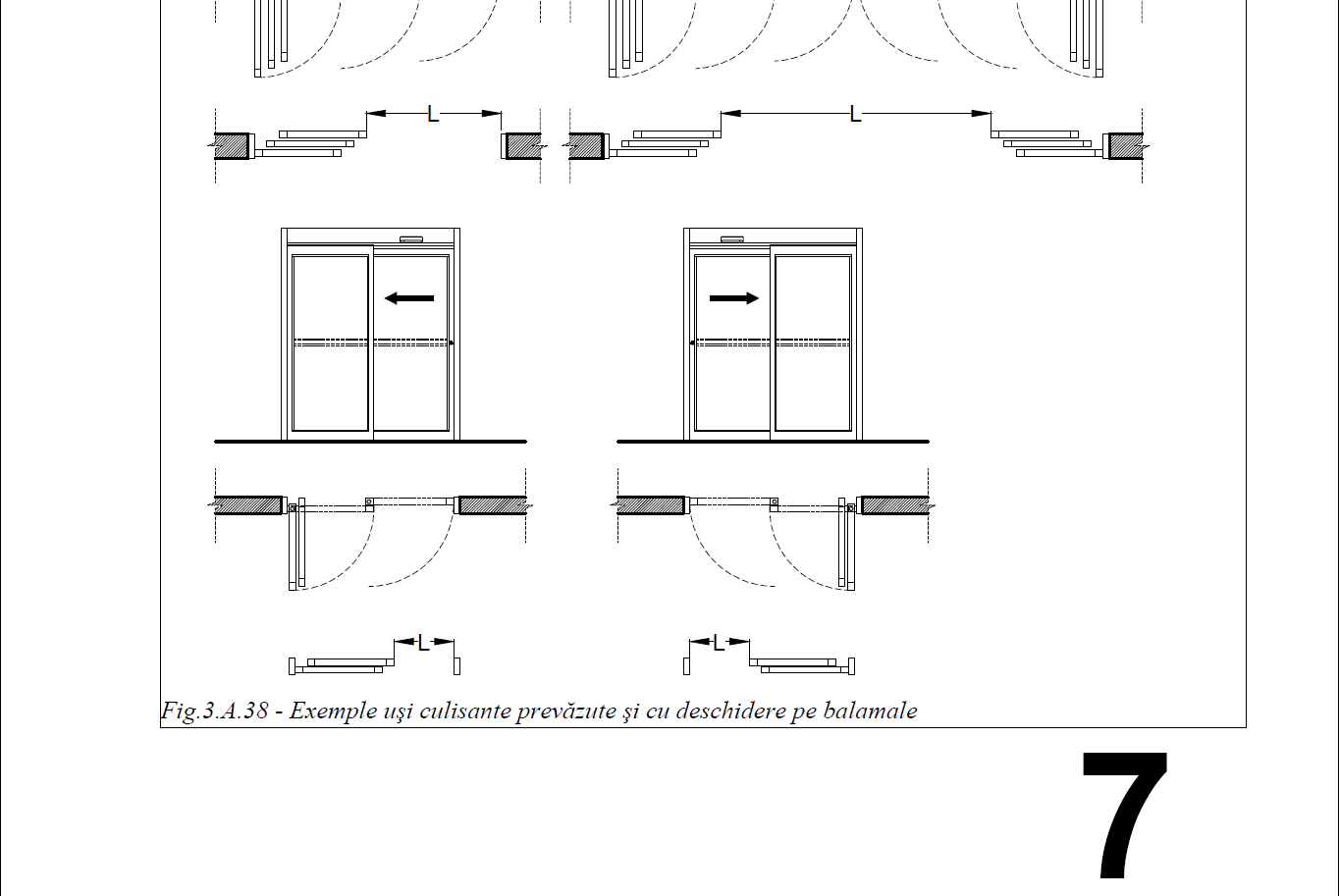 Varianta a) cu două foi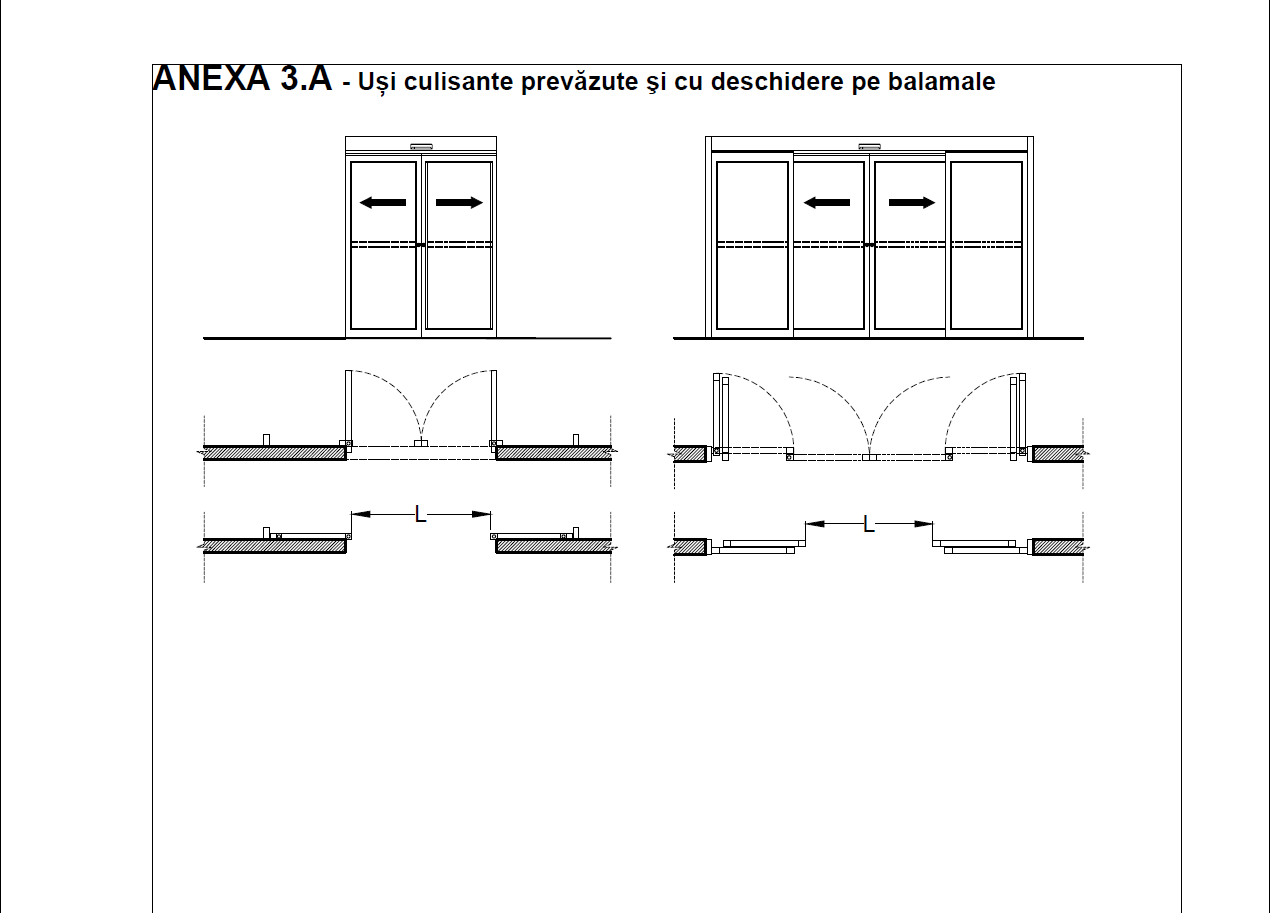 Varianta b) cu patru foi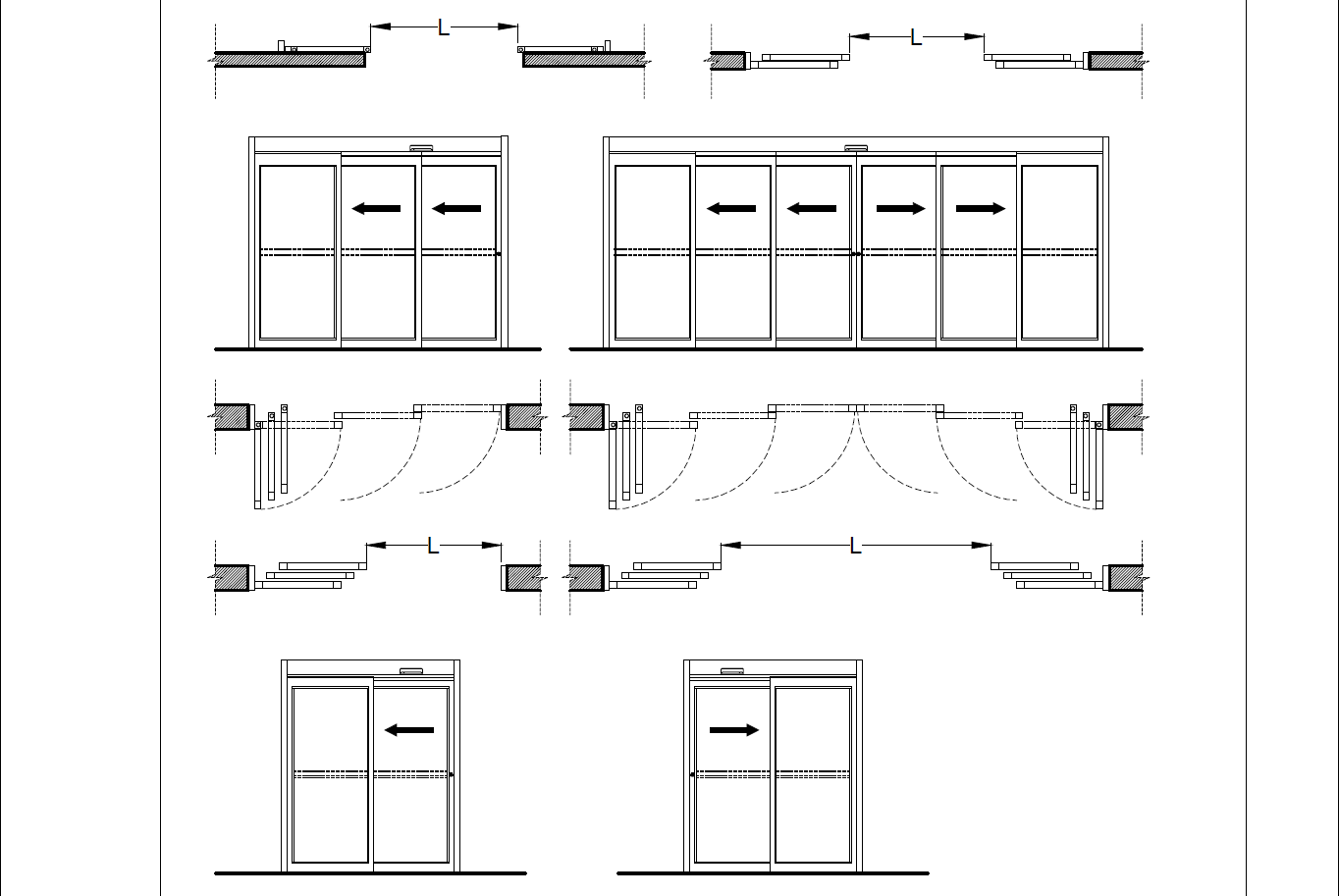 Varianta c) cu șase foiFigura 188 - Exemple uşi culisante prevăzute şi cu deschidere pe balamale (uși cu break out)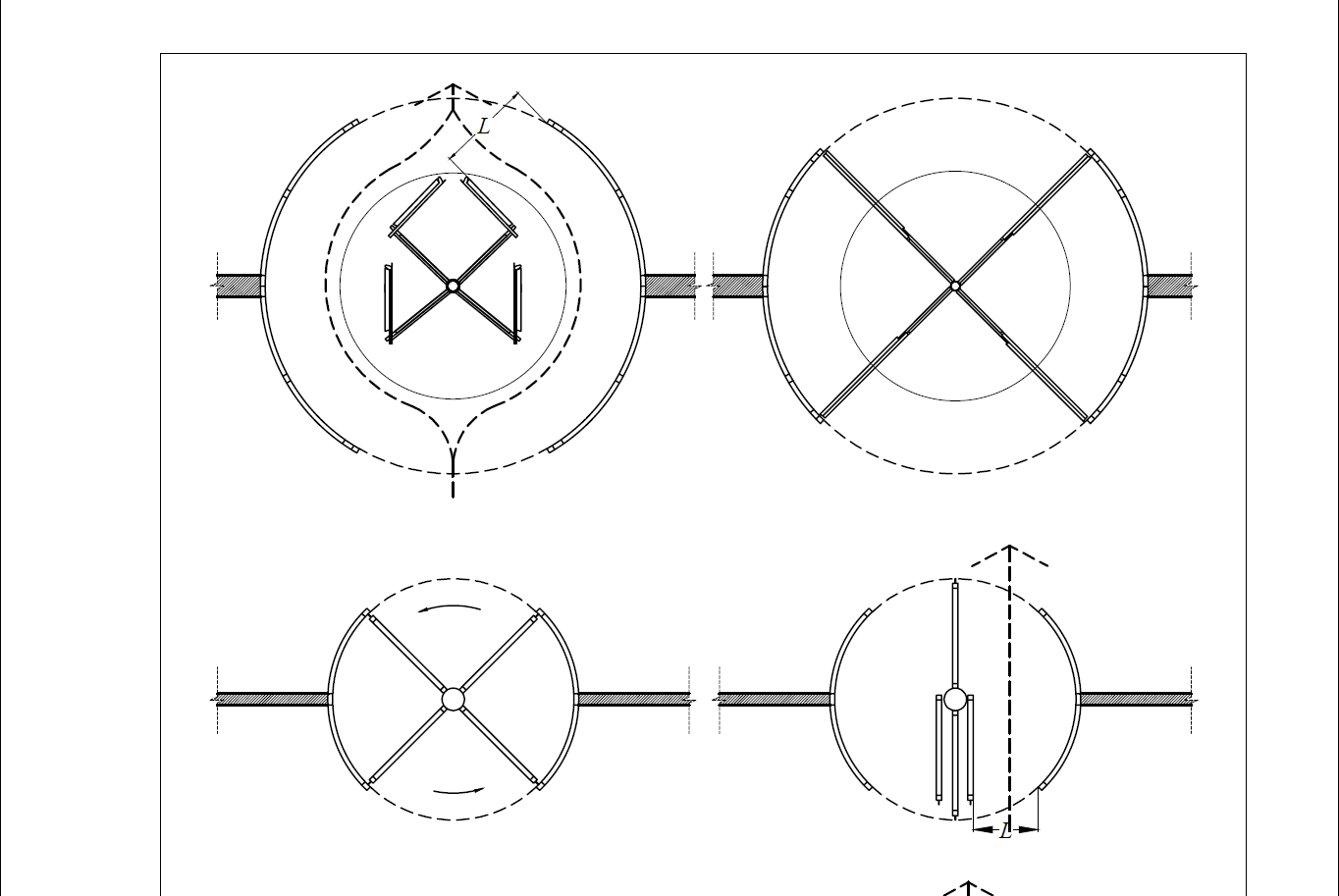 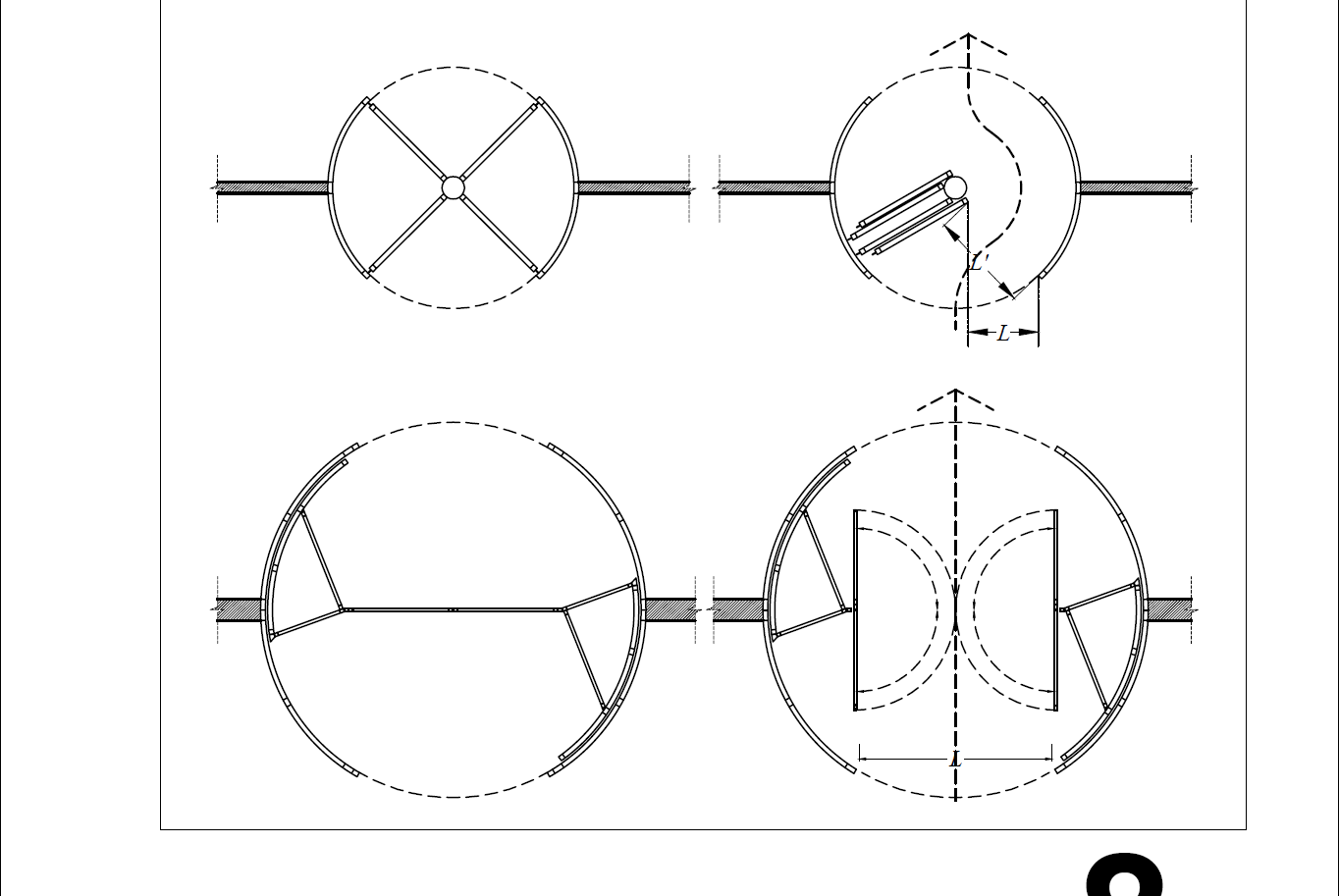 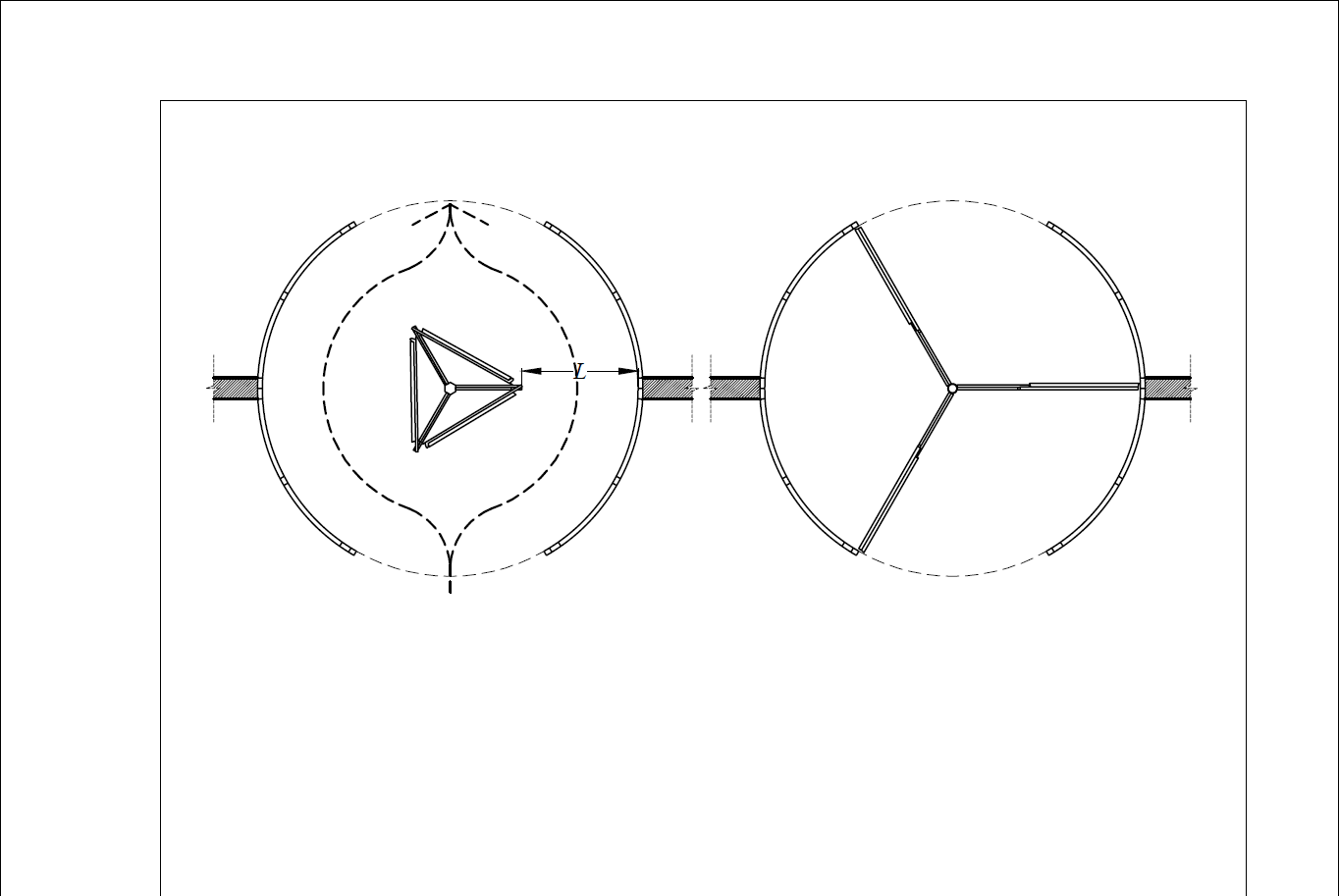 Figura 189 - Exemple tipuri de uși turnante folosite ca și căi de evacuareCaz special: uși  de evacuare pe balamale sau pivoți care pot fi menținute deschise de dispozitivul electromagnetic sau electromecanic în timpul funcționării normaleDispozitiv electromagnetic sau electromecanic de fixare a ușii - „Dispozitiv electromagnetic sau electromecanic de fixare a ușilor” se referă la un dispozitiv care ține ușile deschise. Acest dispozitiv este conceput pentru a închide automat ușile în caz de incendiu, contribuind astfel la limitarea răspândirii focului și a fumului. Evenimentele care determină declanșarea acestor dispozitive includ detectarea fumului, întreruperea alimentării cu energie electrică a ușii, declanșarea unei alarme de incendiu și declanșarea manuală.-	dispozitiv de fixare a ușilor electromagnetic / mecanic - a se vedea -	folosite pentru uși care poate fi menținute deschise de dispozitivul electromagnetic sau electromecanic în timpul funcționării normale.Dispozitiv de deblocare electromagnetică sau electromecanică a ușii - „Dispozitiv de blocare electromagnetic sau electromecanic” se referă la un dispozitiv care asigură controlul accesului și implicit al evacuării și care ține ușile închise. Acest dispozitiv este conceput și pentru a debloca automat ușile în caz de incendiu, contribuind astfel la facilitarea evacuării. Un dispozitiv de deblocare electromagnetică / electromecanică trebuie să fie prevăzut cu un mijloc de anulare manuală (de deblocare cu anulare a oricărei alte comenzi) situat în spațiul din care se face evacuarea.Notă: Trebuie folosite cu control acces în timpul funcționării normale, cu deblocare automată a dispozitivului de fixare deschisă a ușii în caz de incendiu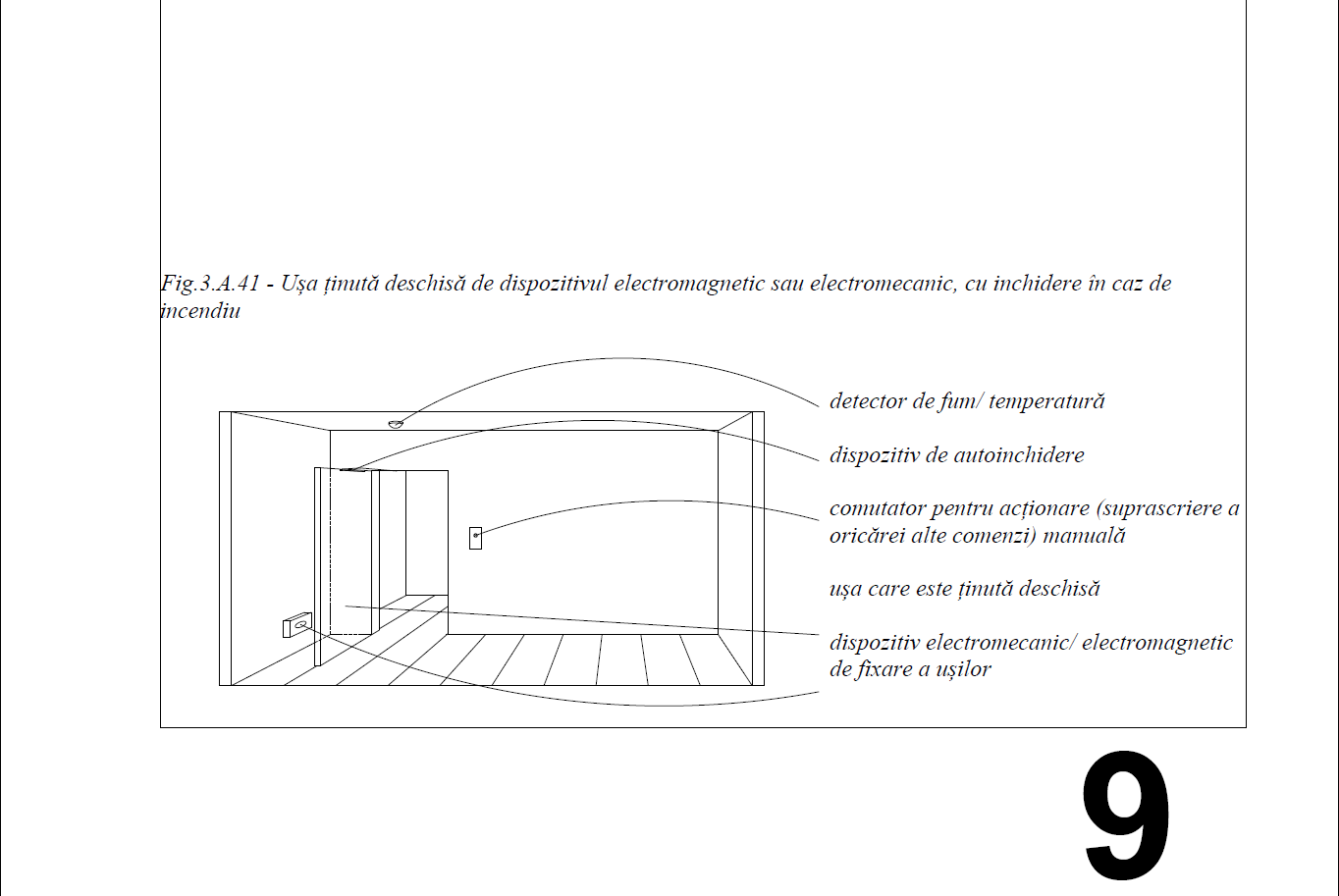 Figura 190 - Ușă ținută deschisă de dispozitivul electromagnetic sau electromecanic, cu inchidere în caz de incendiuUșile prevăzute cu dispozitive de ieșire împotriva panicii se prevaă obligatoriu în situațiile prevăzute în normativ. Uși prevăzute cu dispozitive de ieșire împotriva panicii precum și uși prevăzute cu dispozitive de ieșire de urgență se pot prevedea și suplimentar (din considerente anti furt sau alte considerente) conform prevederi din Tabelul 128.Tabelul 128: Alegerea dispozitivului de ieșire pentru uși de evacuare în funcție de utilizareANEXA 5.2 - CIRCULAŢII COMUNE VERTICALE (SCĂRI)	Scări cu rampe drepte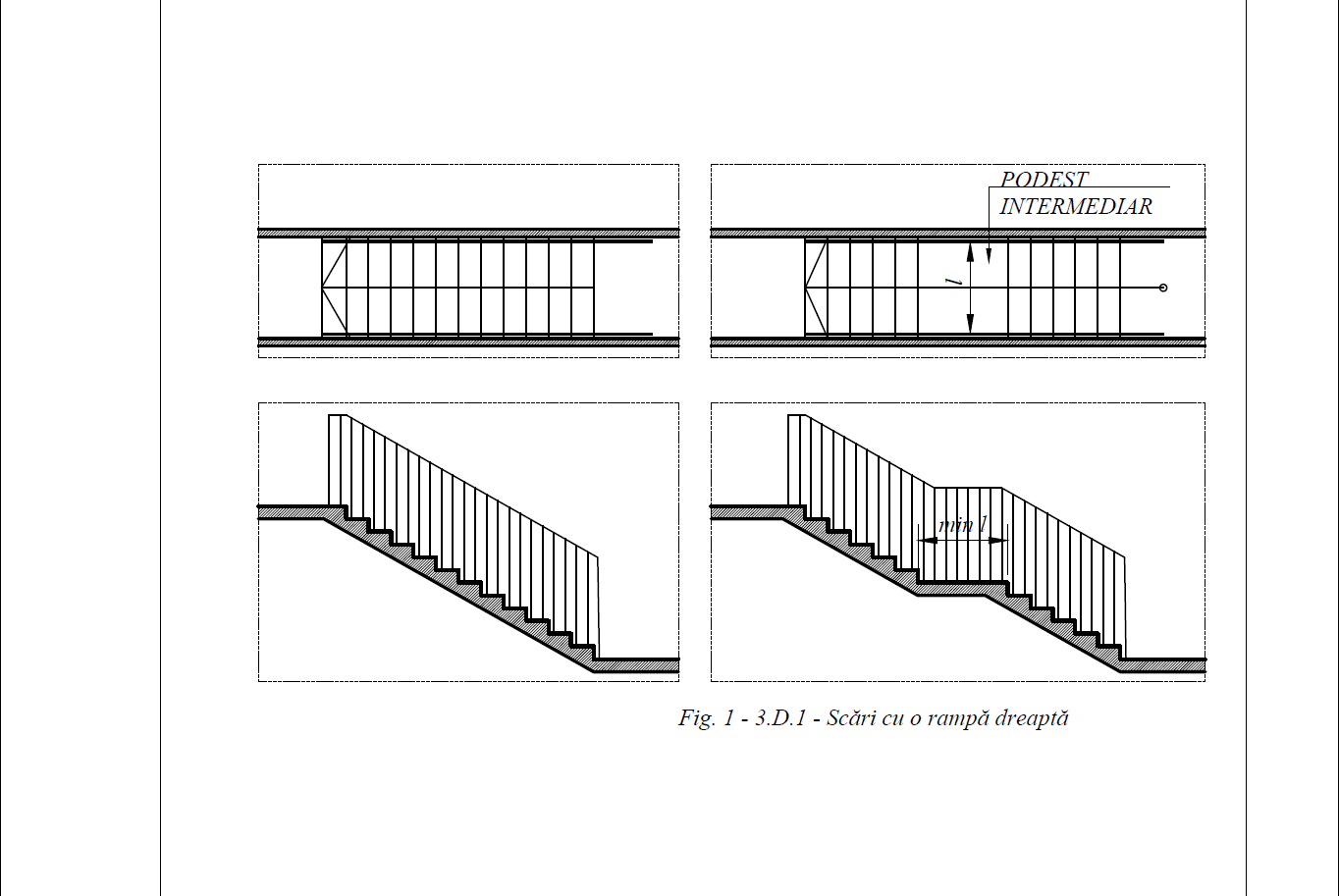 Figura 191 - Scări cu o rampă dreaptă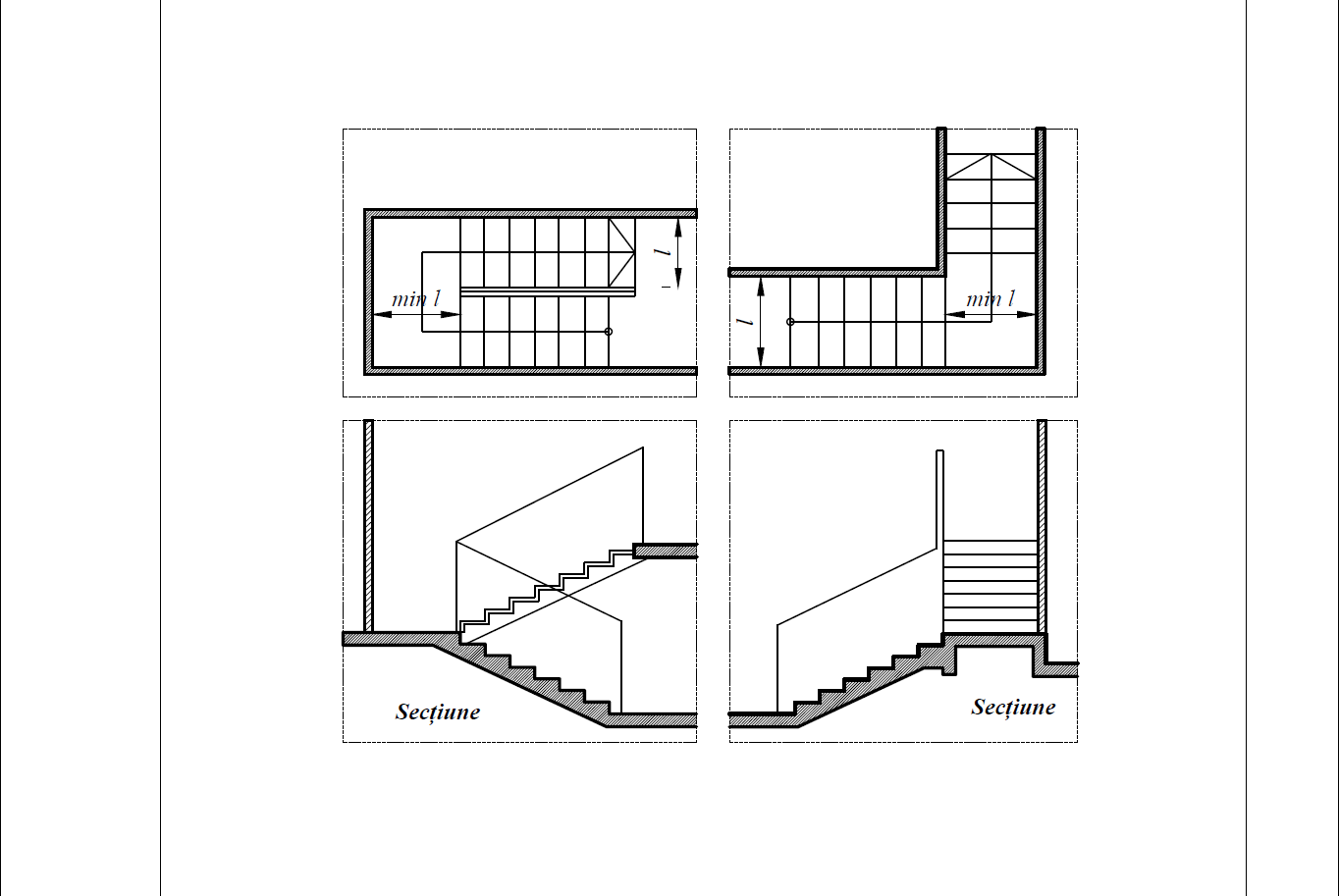 Figura 192 - Scări cu două rampe drepte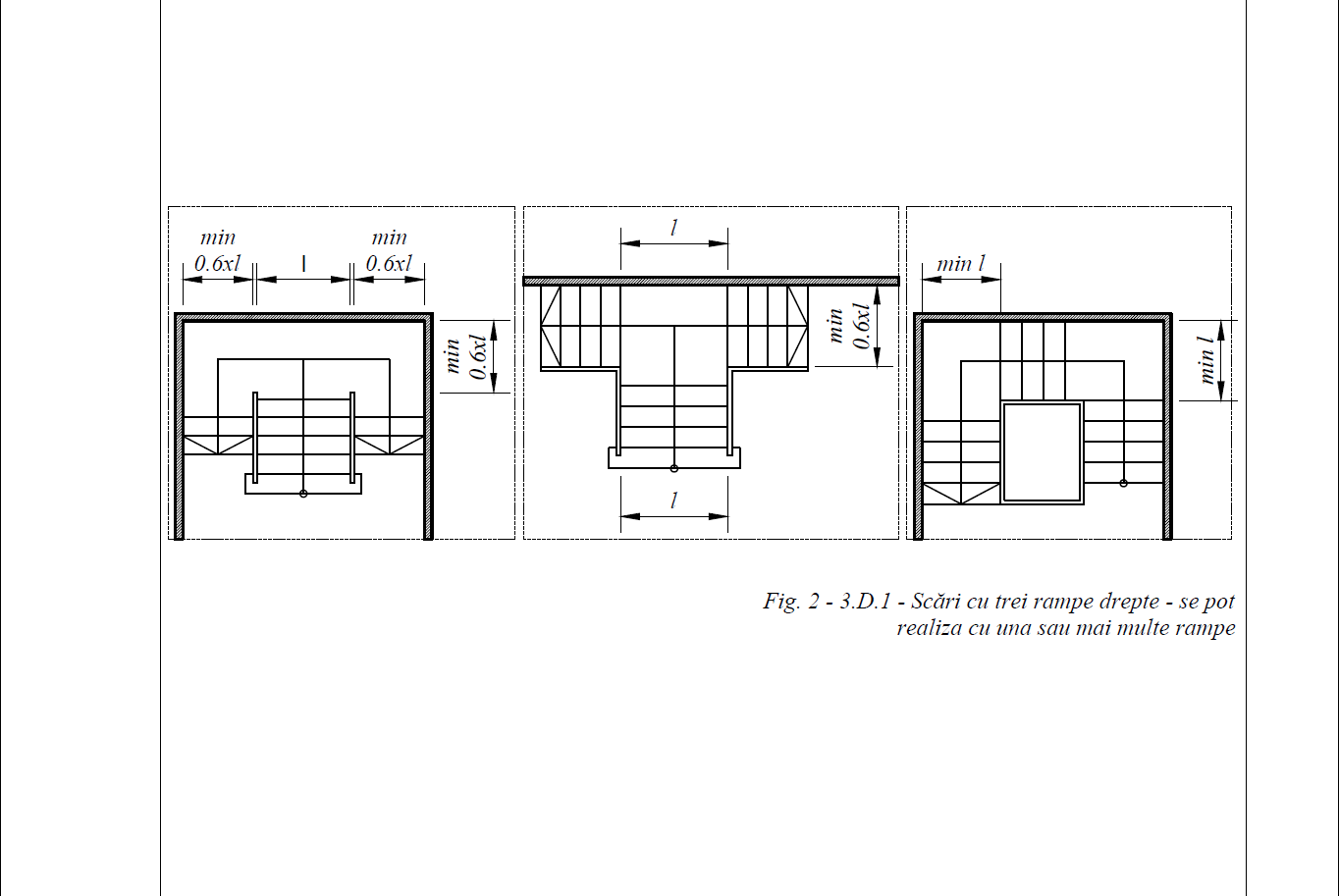 Figura 193 - Scări cu trei rampe drepte - se pot realiza cu una sau mai multe rampe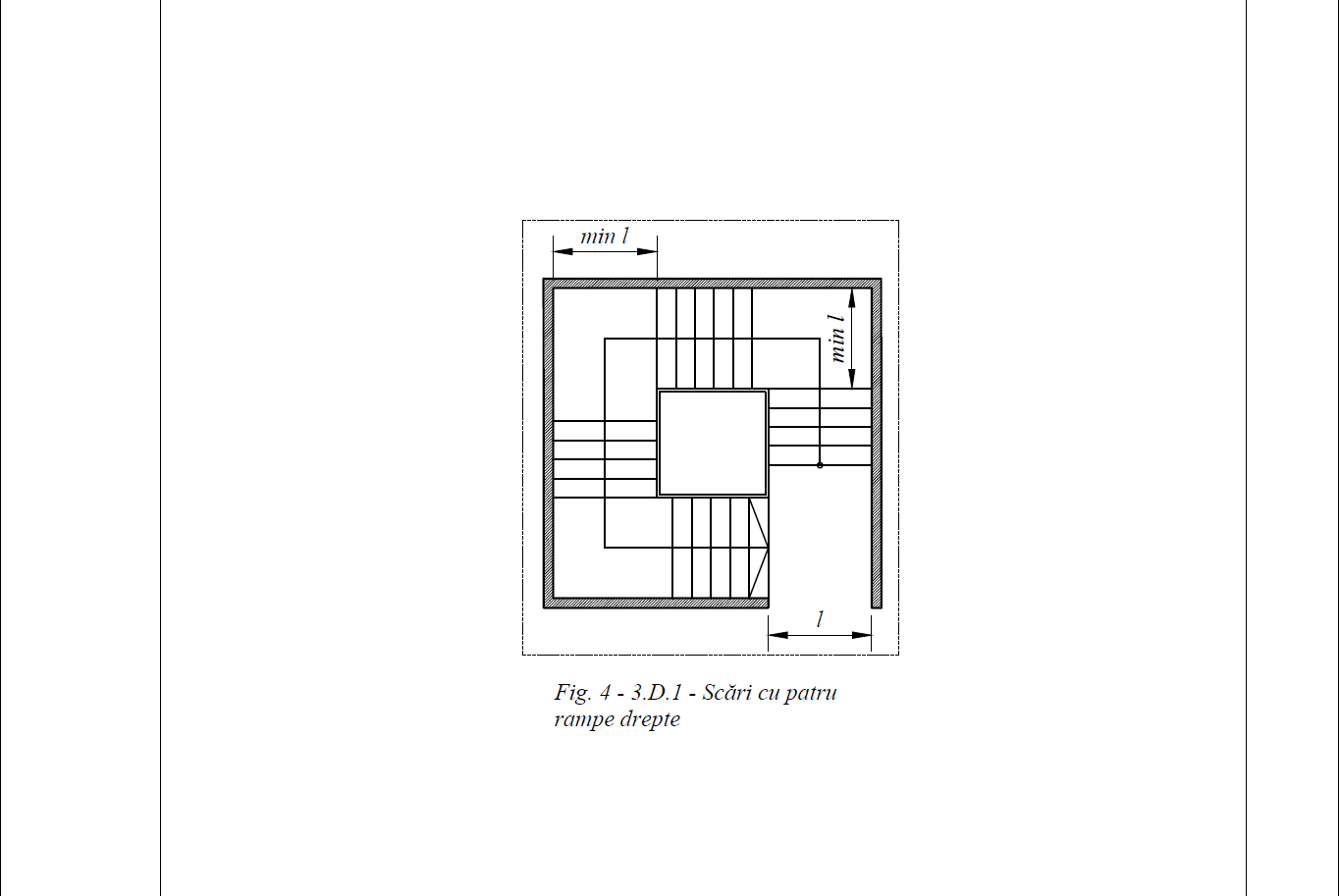 Figura 194 - Scări cu patru rampe drepteRampele scărilor închise de evacuare ale nivelurilor supraterane se separă de rampele subterane conform prevederilor stipulate la Art. 2.5.6.2.3. alin. (1) și (2), Art. 3.2.11.8., Art. 4.1.5.10., Art. 4.2.5.10., Art. 5.5.4., Art. 6.1.5.12., Art. 7.5.6. și a celorlalte prevederi stipulate în normativ.. Fac excepție situațiile prevăzute la Art. 2.5.6.2.3. alin. (3) și (4) și a celorlalte prevederi stipulate în normativ.	Rampele subterane ale scărilor închise interioare dispuse în continuarea rampelor supraterane, se separă de rampele aferente nivelurilor supraterane prin pereţi rezistenţi la foc minimum EI/REI 120 şi planşee rezistente la foc minimum REI 60. Comunicarea funcţională dintre rampele scărilor subterane şi rampele scărilor supraterane ale clădirii este admisă numai printr-o uşă rezistentă la foc EI2 90-C5S200, dispusă la cota parterului sau a palierului intermediar dintre subsol şi parter, cu deschidere în sensul de evacuare. Atunci când nu există comunicare între rampele subterane şi cele supraterane, golul de ieşire în holul de la parter al rampei subterane se protejază cu uşă rezistentă la foc minimum EI2 30-C5S200 (daca normativul nu stabilește valori mai mari)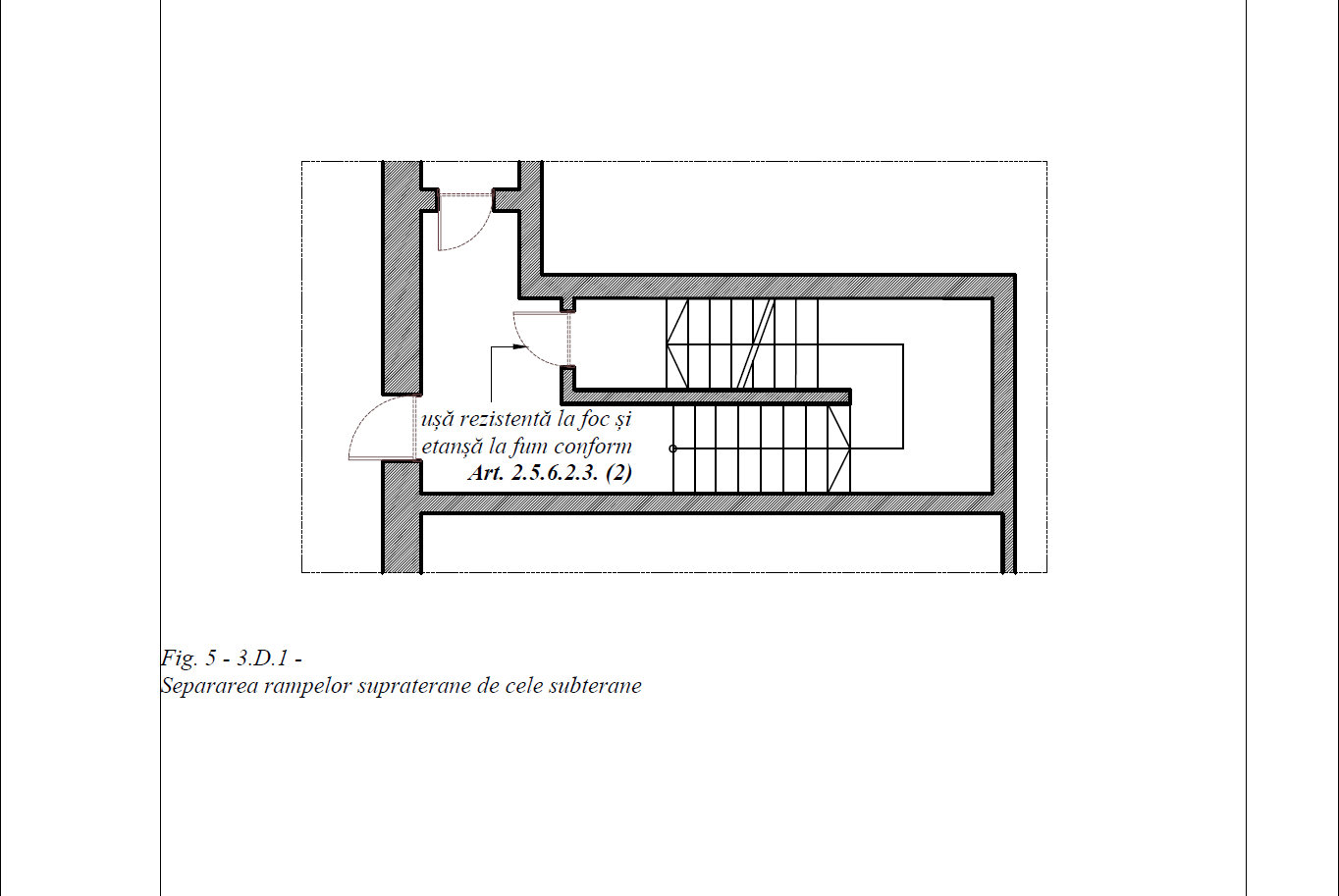 Figura 195 - Separarea rampelor supraterane de cele subterane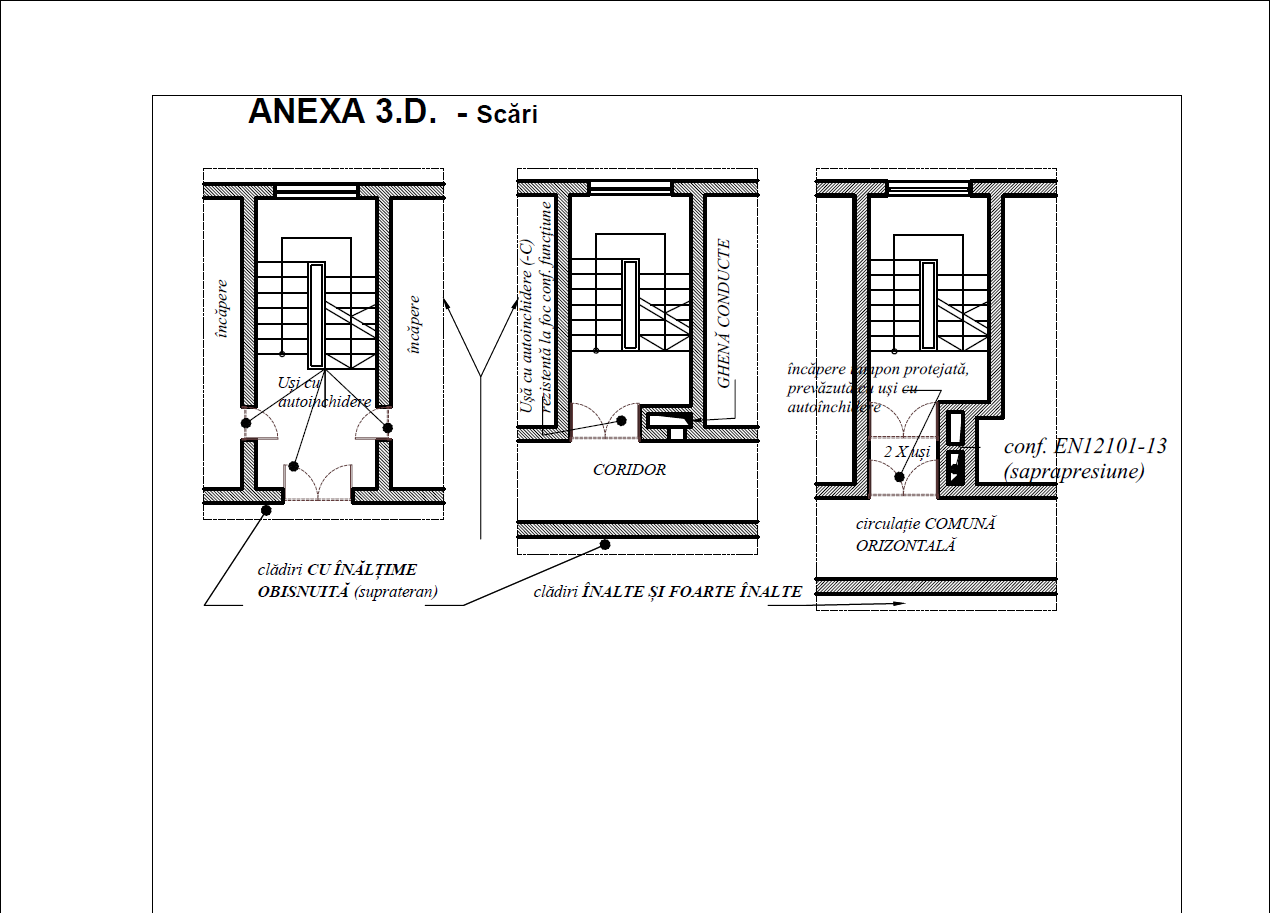 Figura 196 - Tipologii scăriScări cu rampe încrucişate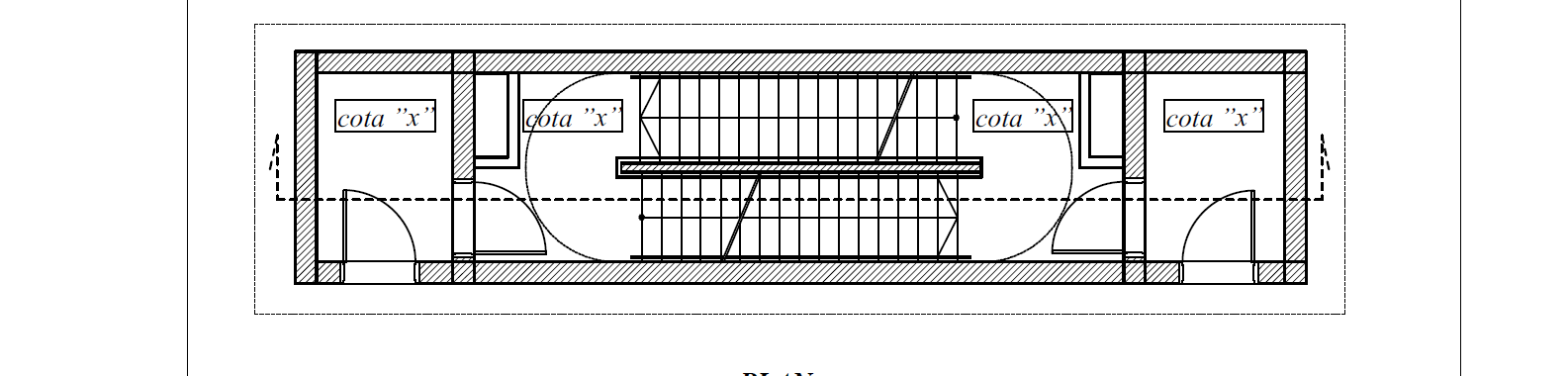 Varianta a) - PLAN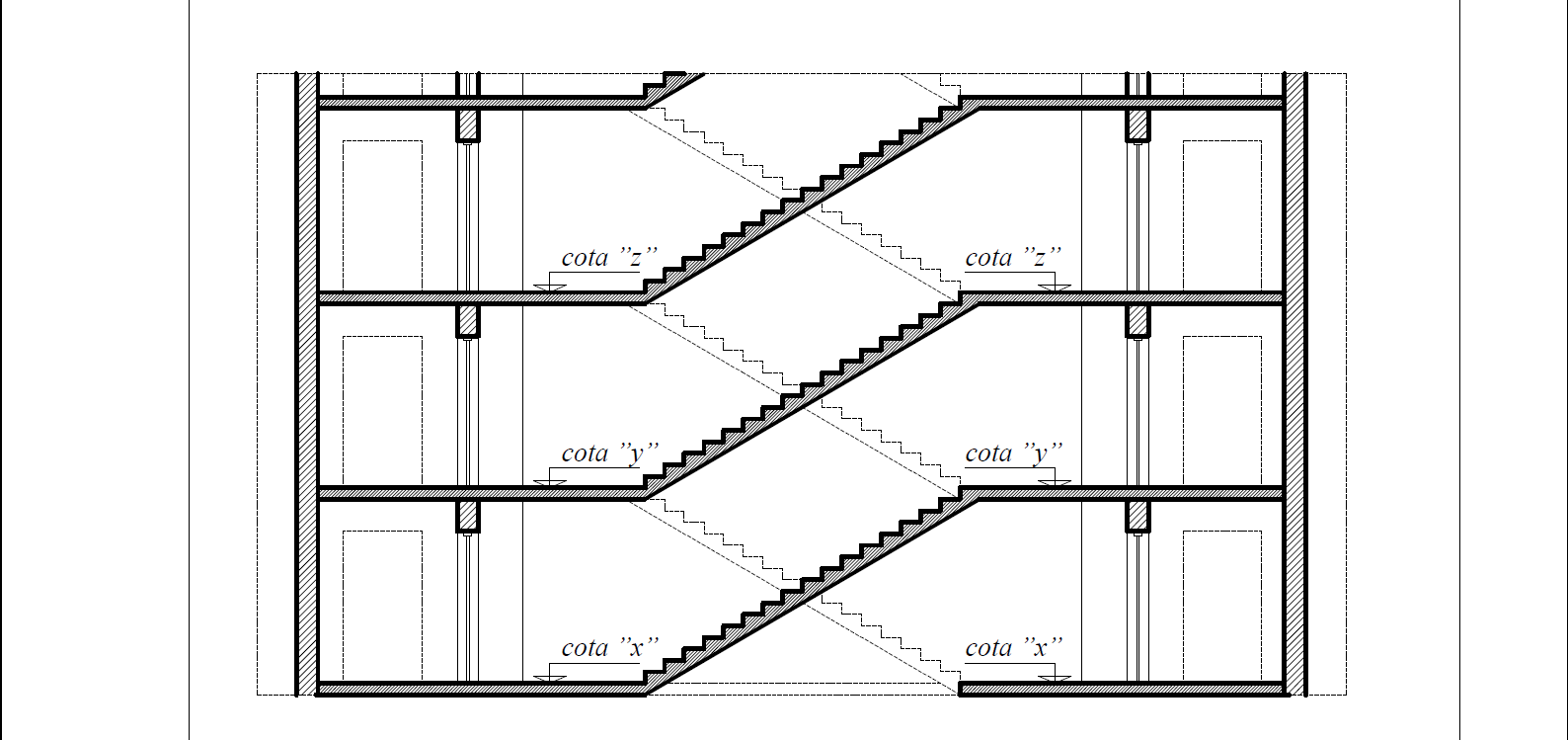 Varianta a) - SECȚIUNE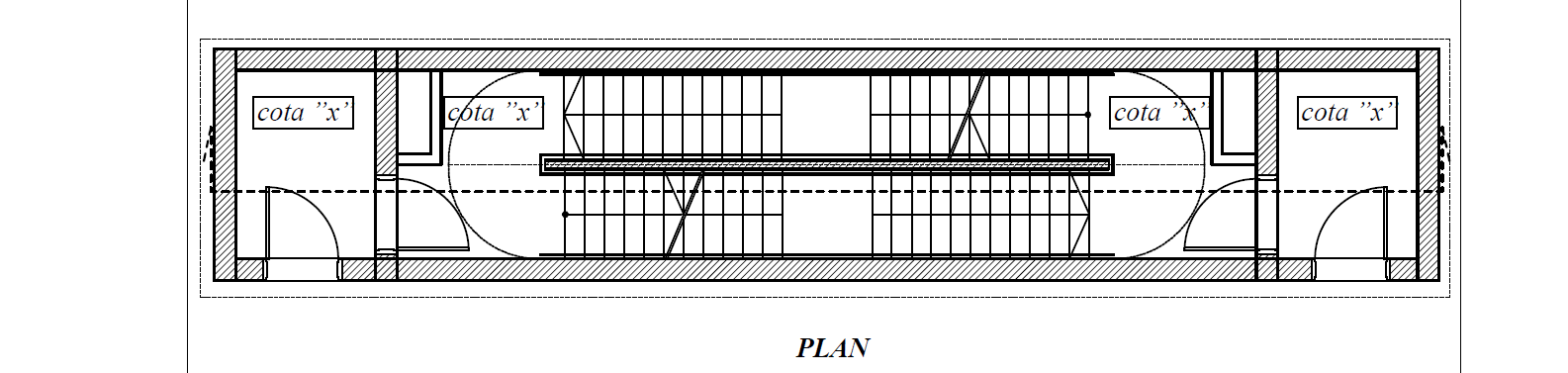 Varianta b) - PLAN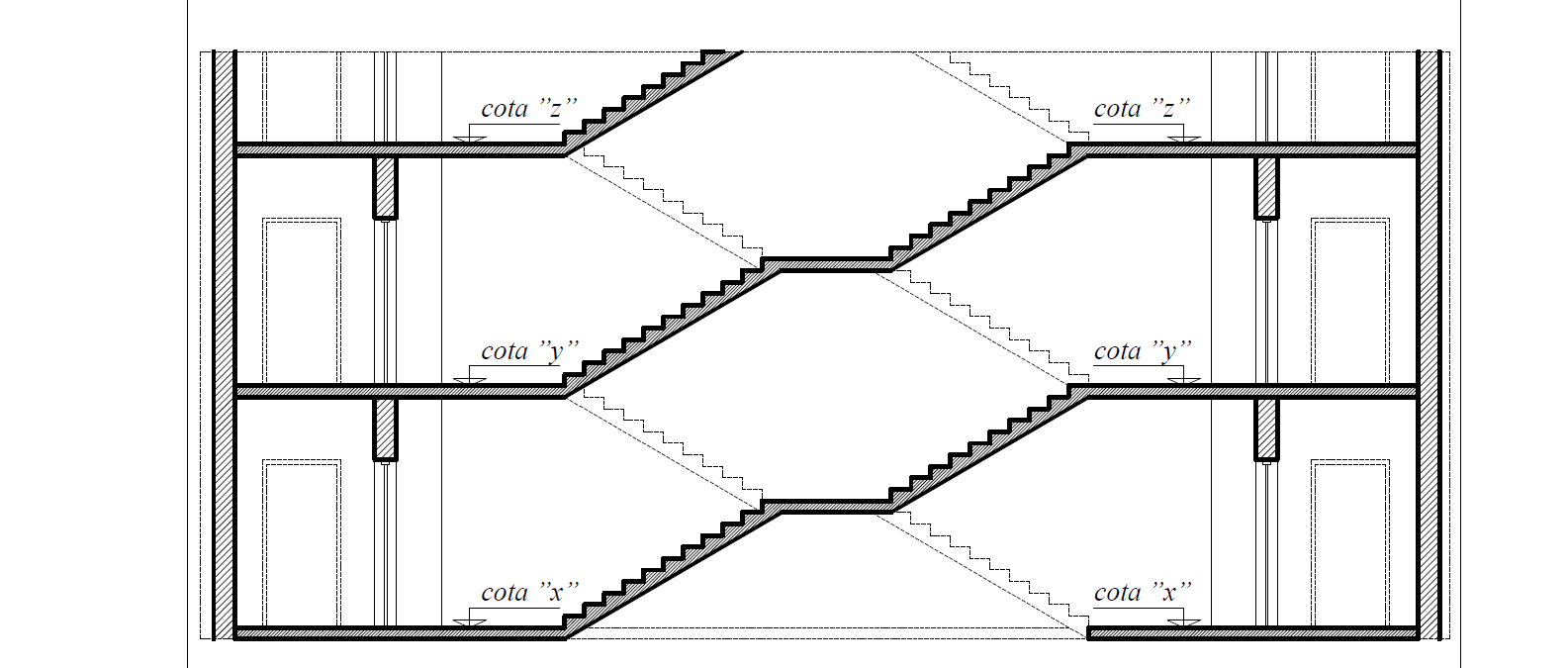 Varianta b) - SECȚIUNEFigura 197 - Scări cu rampe încrucişate la clădiri înalte/ foarte înalte și în subteranScările cu rampe încrucişate sunt constituite dintr-o combinaţie între două scări cu rampe drepte (fiecare) şi care conduce la realizarea a două scări (două căi de evacuare distincte).Scări cu rampe elicoidaleScările cu rampe elicoidale, cu una sau mai multe rampe pot fi curbe sau în spirală.Caracteristica acestor scări elicoidale, o constituie convergenţa muchiilor treptelor într-un singur punct.În cazul scărilor cu rampe elicoidale, indiferent de lăţimea rampei realizată din considerente arhitecturale, poate constitui cale de evacuare numai porţiunea de rampă în care lăţimea minimă a treptei este de 18 cm (respectiv 20 cm la săli aglomerate), iar lăţimea maximă de 40 cm.O scară cu  formă  mixtă, compusă din rampe elicoidale combinată cu porţiuni de rampe drepte, din punct de vedere al securității la incendiu se consideră scară cu trepte balansate.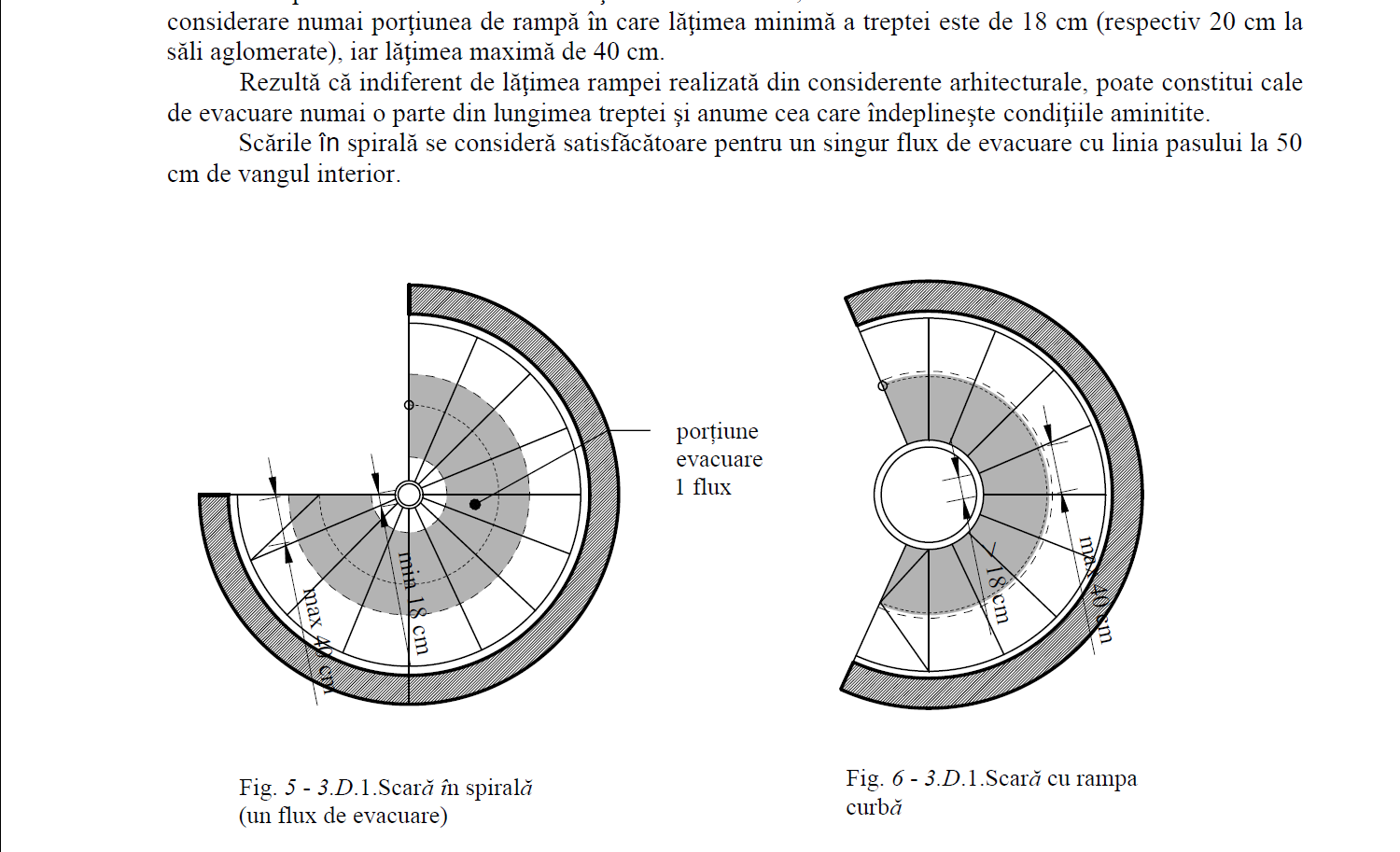 Figura 198 - Scară în spirală (un flux de evacuare)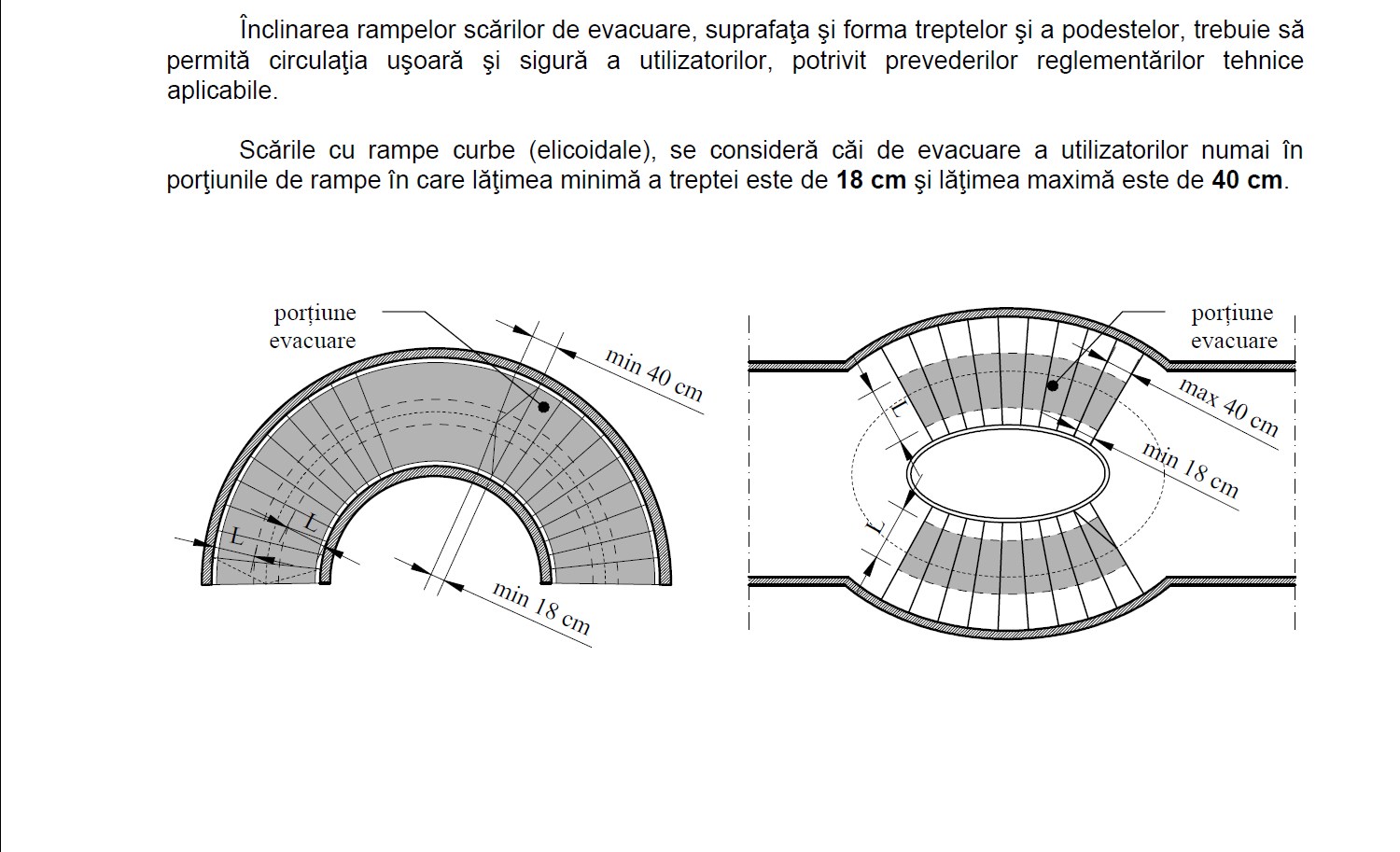 Figura 199 - Scară cu rampa curbăÎnclinarea rampelor scărilor de evacuare, suprafaţa şi forma treptelor şi a podestelor, trebuie să permită circulaţia uşoară şi sigură a utilizatorilor, potrivit prevederilor reglementărilor tehnice aplicabile.Scări cu trepte balansateScările cu trepte balansate, indiferent de gabaritul acestora, pot fi considerate căi de evacuare numai pentru o unitate de trecere (flux) de evacuare a utilizatorilor, atunci când îndeplinesc condiţiile de alcătuire şi dimensionare prevăzute în normativ şi reglementările tehnice specifice scărilor.Scara cu trepte balansate se deosebeşte de celelalte scări prin forma diferită în plan a treptelor.Conformare scăriÎn funcţie de înălţimea nivelurilor clădirii, rampele unei scări pot fi fără sau cu paliere intermediare.Golurile de acces la scară se protejează, de regulă, cu uşi sau, după caz încăperi tampon la clădirile înalte şi foarte înalte. În afară de condiţiile normate pe care trebuie să le îndeplinească uşile respective, ele trebuie echipate şi cu dispozitive de autoînchidere. Prin deschidere, uşile de acces în casele de scări nu trebuie să reducă lăţimea normală a podestelor.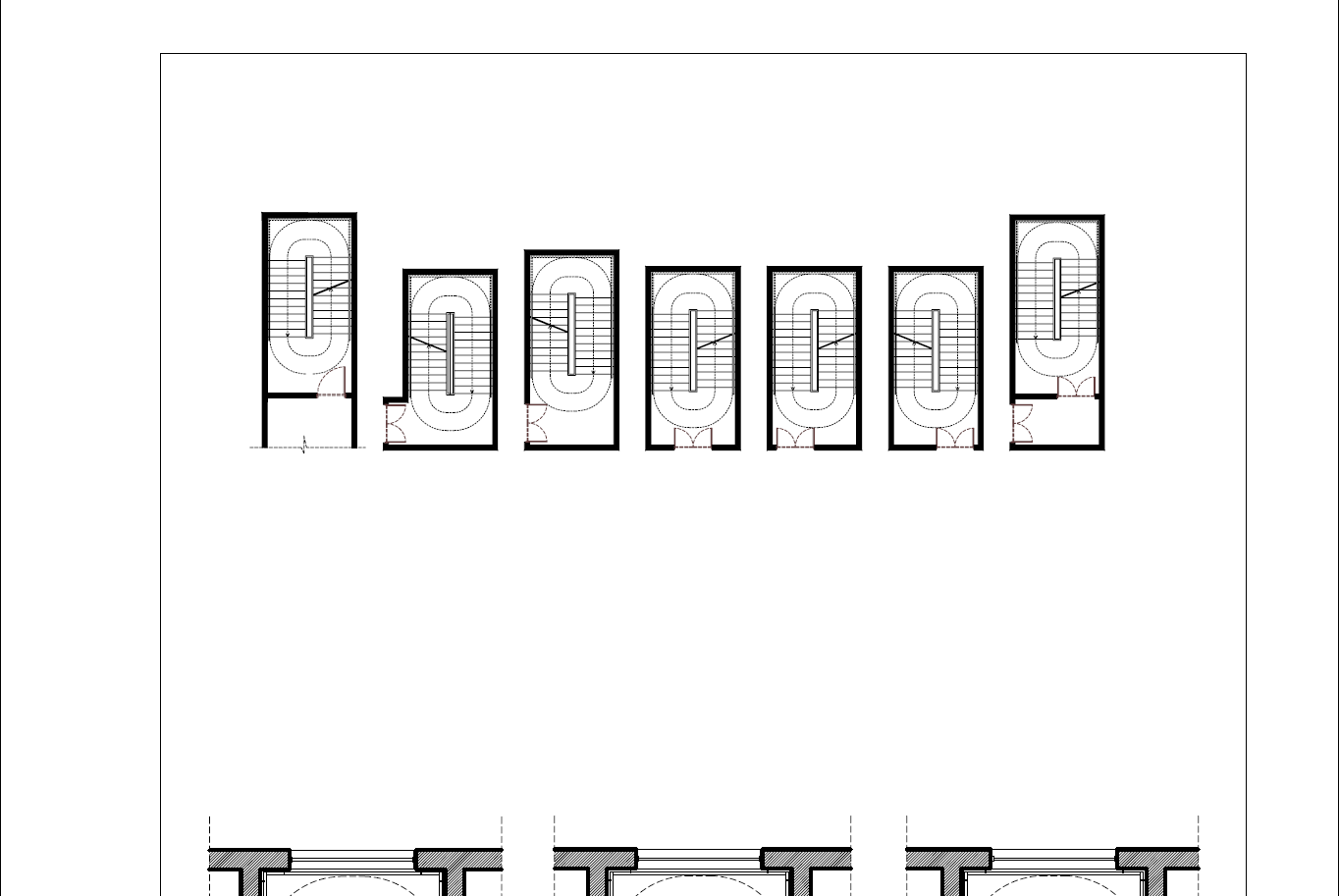 Figura 200 - Schema principiu uşi de acces în casele de scări (scara cu două rampe)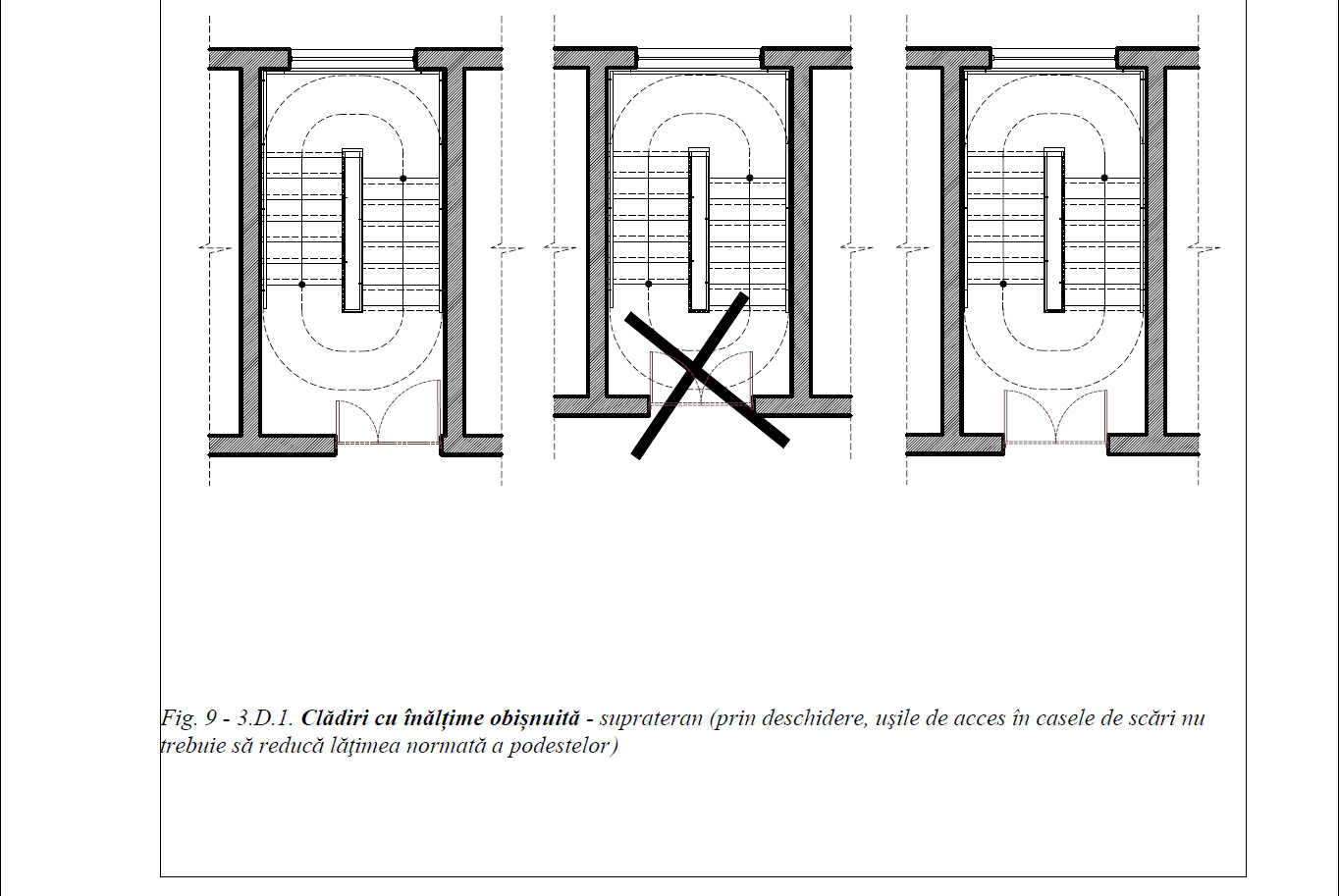 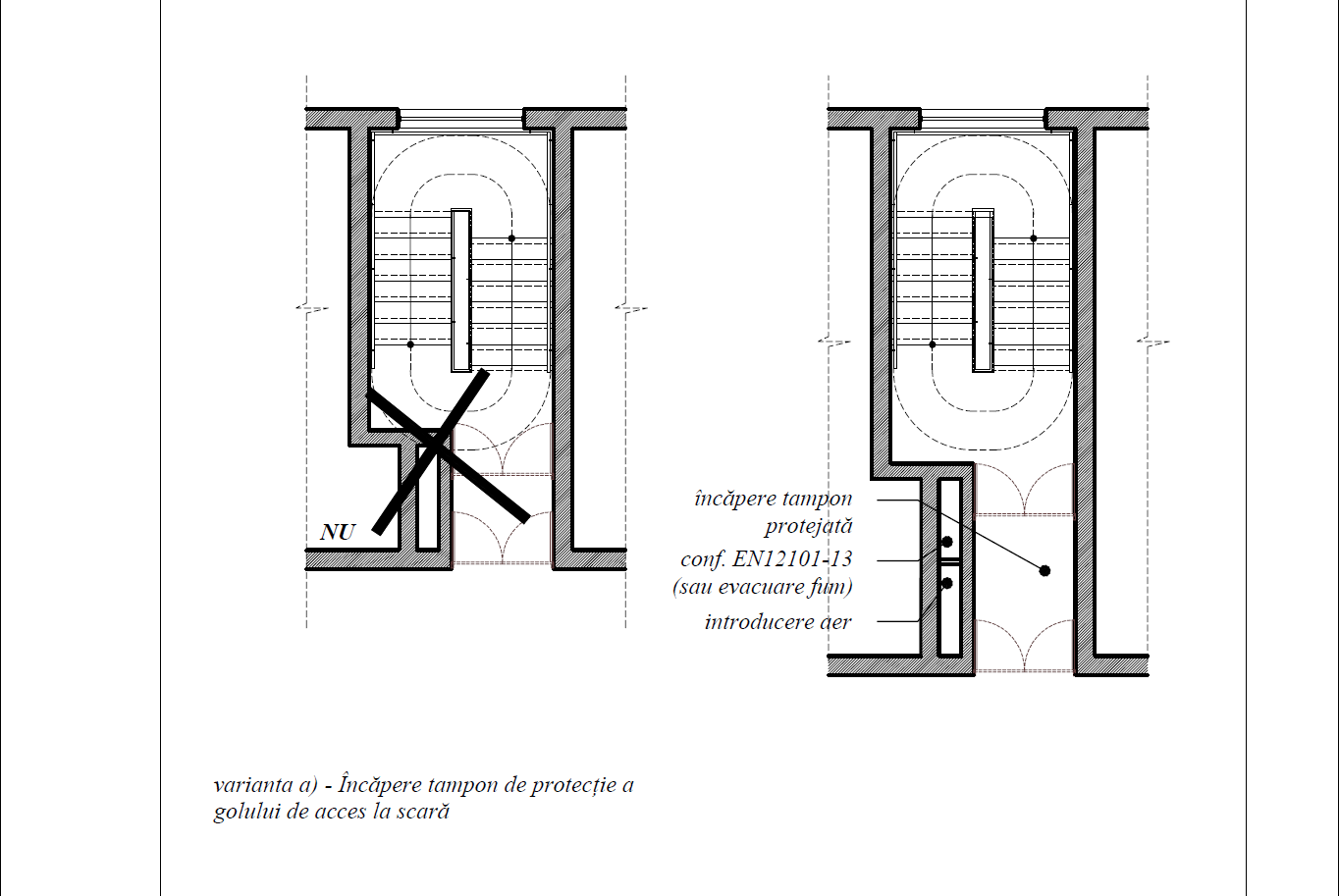 Figura 201 - Clădiri cu înălțime obișnuită - suprateran (prin deschidere, uşile de acces în casele de scări nu trebuie să reducă lăţimea normată a podestelor)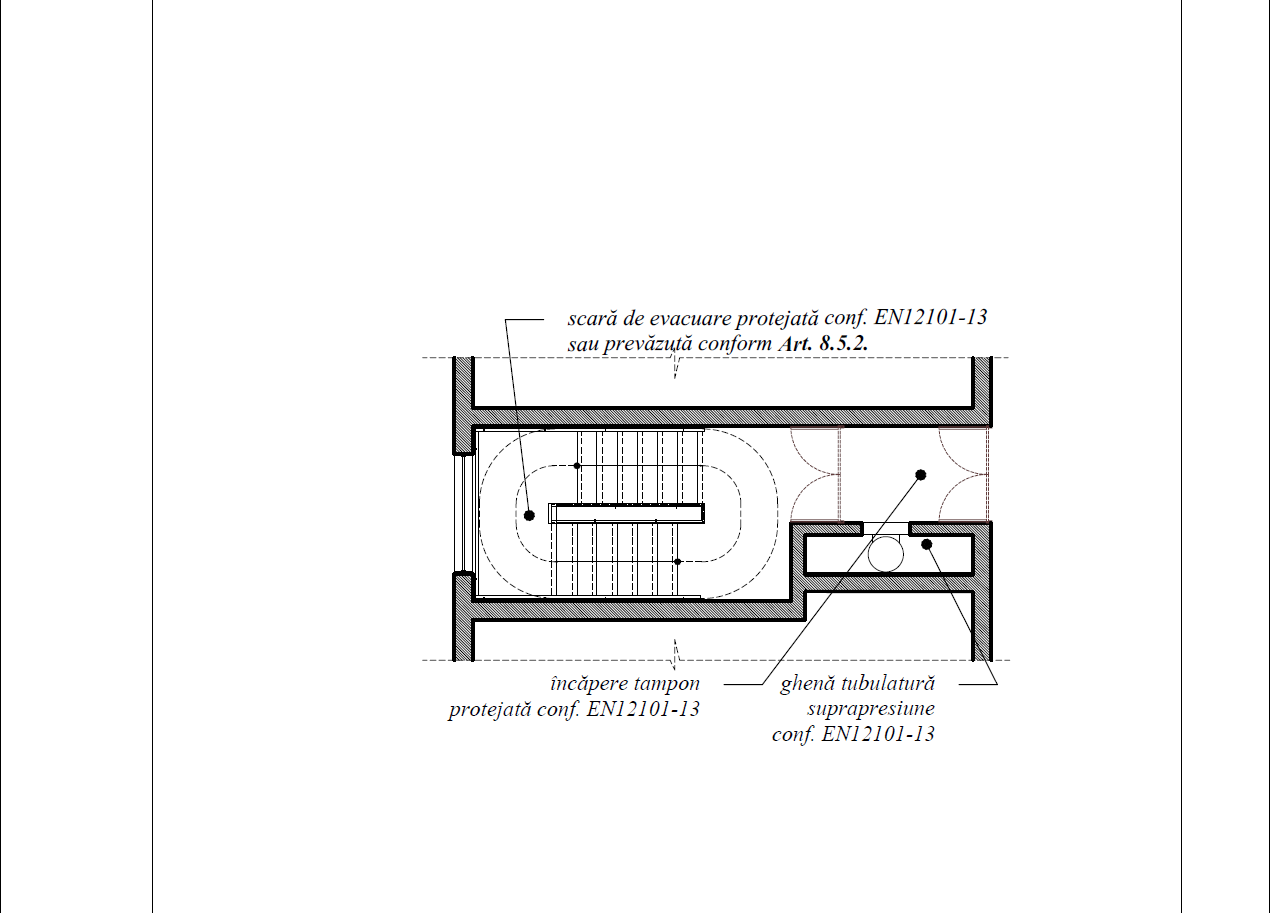 varianta a) - Încăpere tampon de protecție a golului de acces la scară prevăzută cu suprapresiune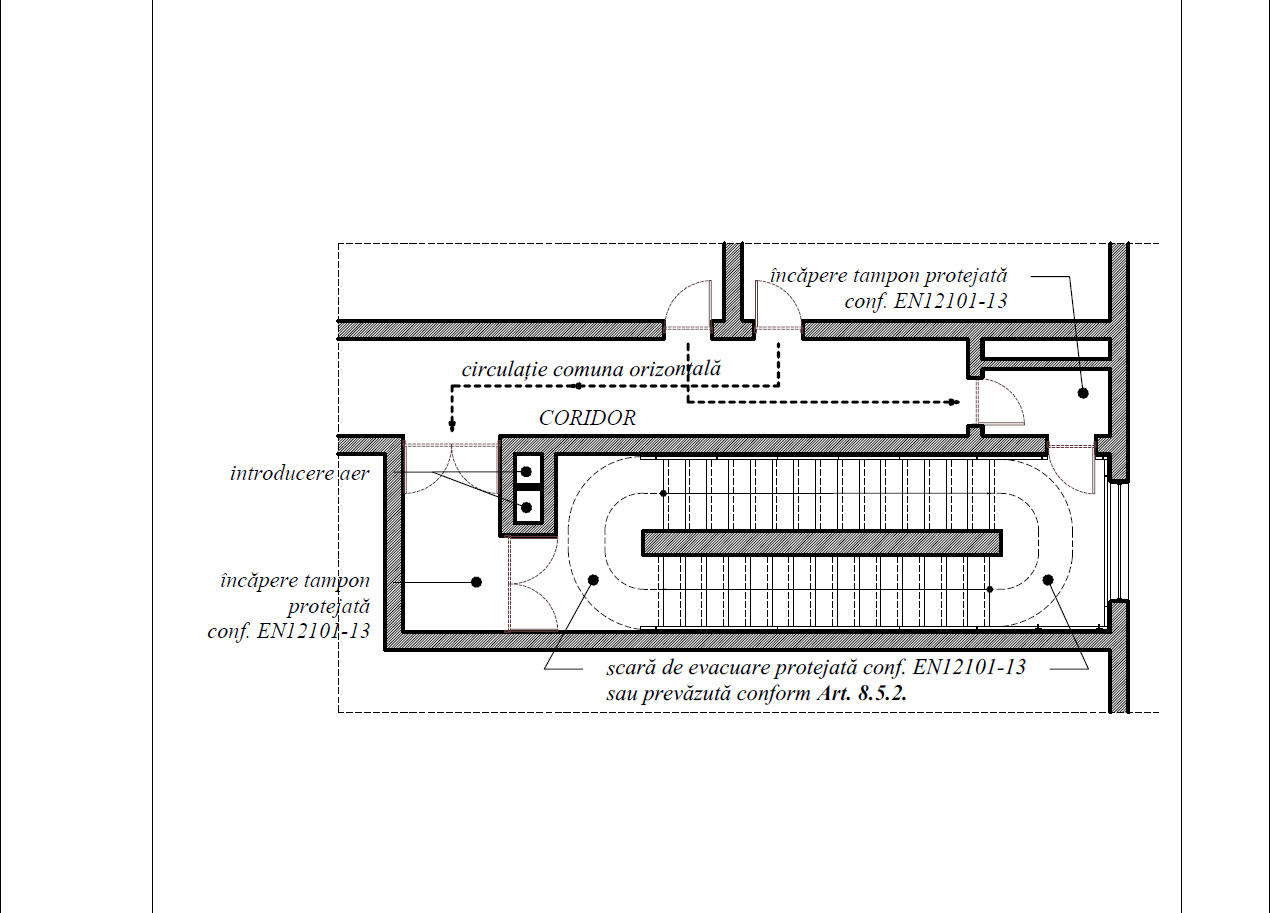 Varianta b) - Încăperi tampon la scări cu rampe încrucișateFigura 202 - Clădiri înalte/ foarte  înalte - golurile de acces la scările de evacuare se protejează obligatoriu cu încăperi tampon la clădirile înalte şi foarte înalte (prin deschidere, uşile de acces în casele de scări nu trebuie să reducă lăţimea normată a podestelor)Scări exterioare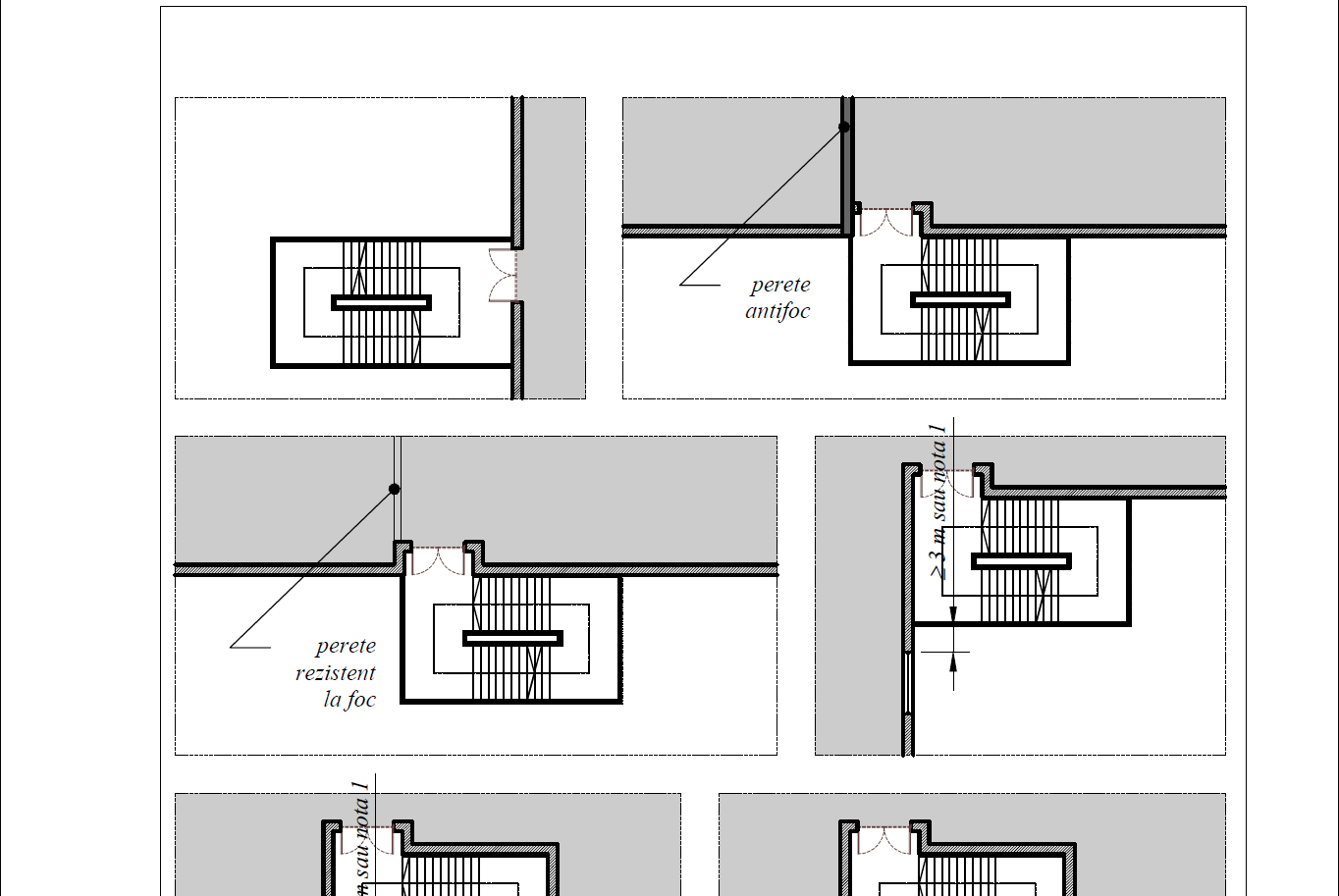 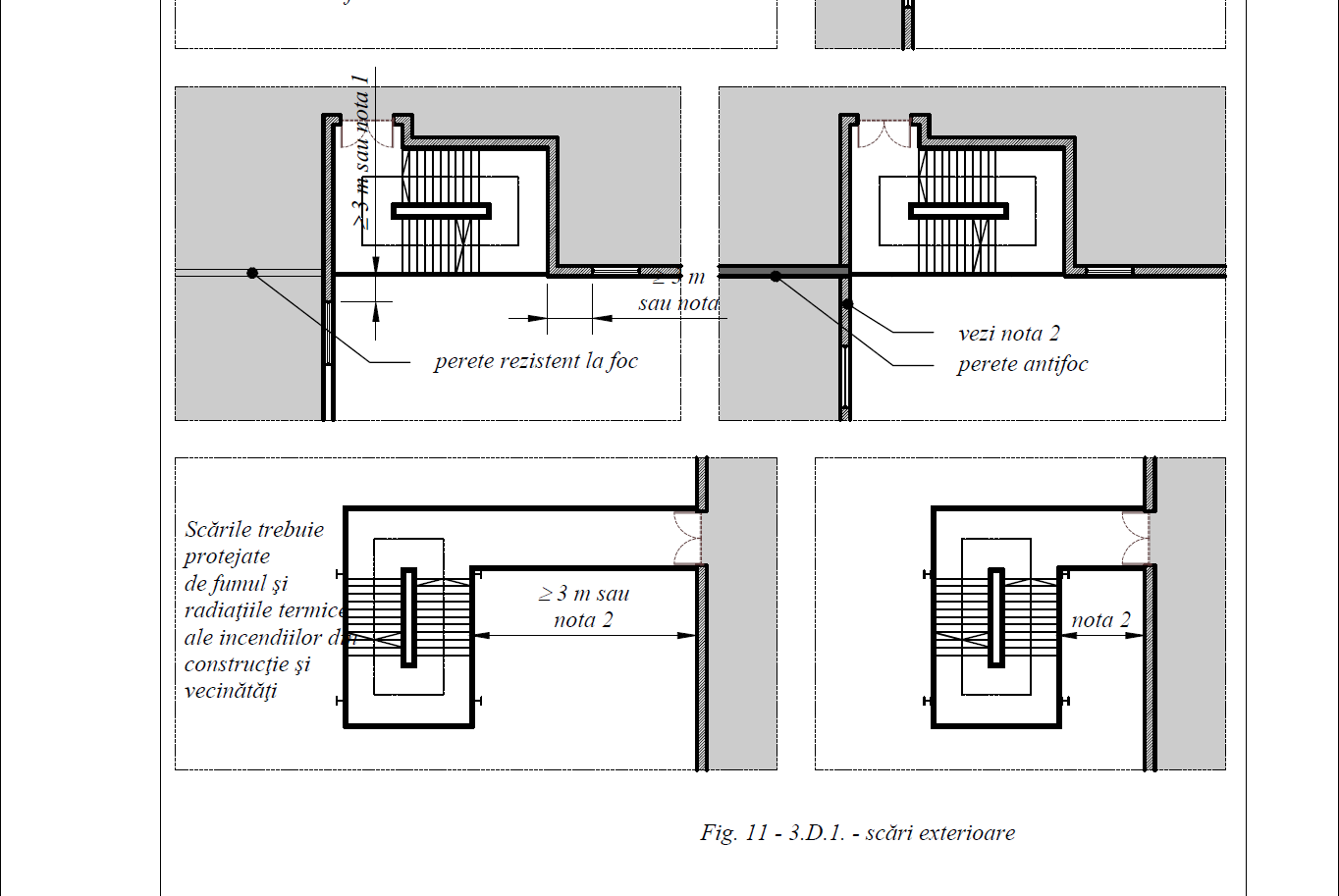 Figura 203 - Scări exterioareNote:1 - În cazul în care scările exterioare sunt amplasate la colţurile intrânde ale clădirilor civile în formă de L, T sau U sub un unghi α, golurile din pereţii exteriori adiacenţi se dispun astfel încât distanţa dintre ele să fie în funcție de nivelul de stabilitate la incendiu al compartimentelor pe care le desparte (se aplică conform Art. 2.3.2.1.9. ).  2 - Se aplică conform Art. 2.5.6.4.1. Se vor avea în vedere și prevederea distanței de min. 1,20 m precum și a celorlalte prevederi normate în cazul în cazul în care pereţii antifoc sunt amplasaţi pe fațade, sub un unghi α, α =180°.Scările trebuie executate din materiale A1 sau A2-s1,d0, rezistente la foc minimum R 15  (R 30  la clădiri înalte și/ sau foarte înalte și R 60 la clădiri foarte înalte cu înălțimea ≥ 125 m). 3 – Ușile de evacuare prevăzute spre scările exterioare deschise vor avea rezistența la foc (EI) de aceeași valoare cât a fațadelor în care sunt integrate (conform Capitol 2.3.6.1. Prevederi generale privind limitarea propagării pe faţadă din normativ ), fără a fi mai mici de EI215-C5Sa.ANEXA 5.3 - CORIDOAREGeneralități„Coridor” se referă la o circulație liberă care oferă mijloace de evacuare dintre camere sau spații către o ieșire (ieșire în exterior finală, scară, încăpere tampon ventilată în suprapresiune, degajament protejat, etc.), fiind o încăpere lungă și îngustă (cu lungimea de cel puțin două ori cât lățimea), de-a lungul unei serii de încăperi care servește ca loc de trecere și legătură cu acestea.Coridoarele pot fi interioare și exterioare ("cursivă") sau o combinație dintre cele două.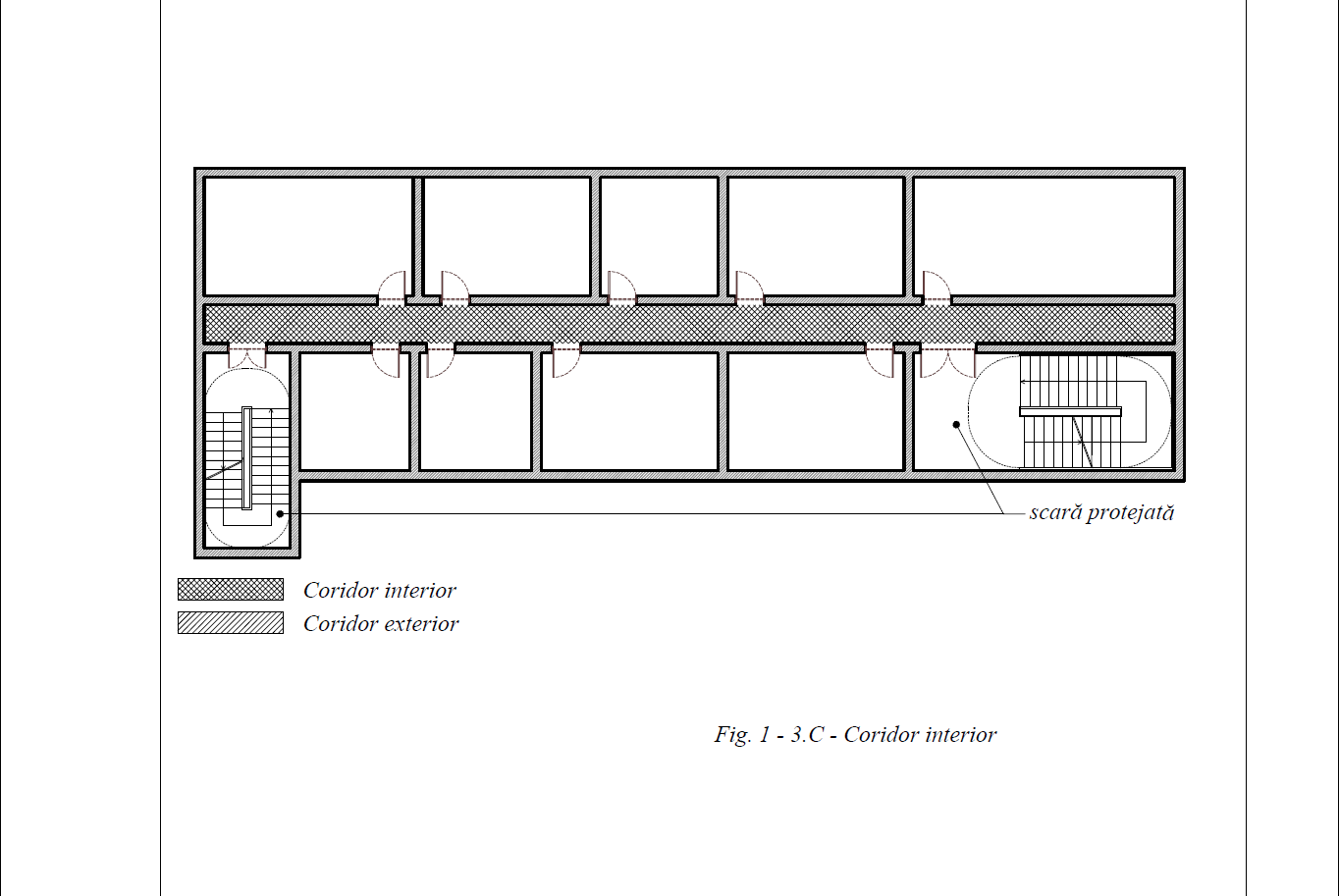 Varianta a) Coridor interior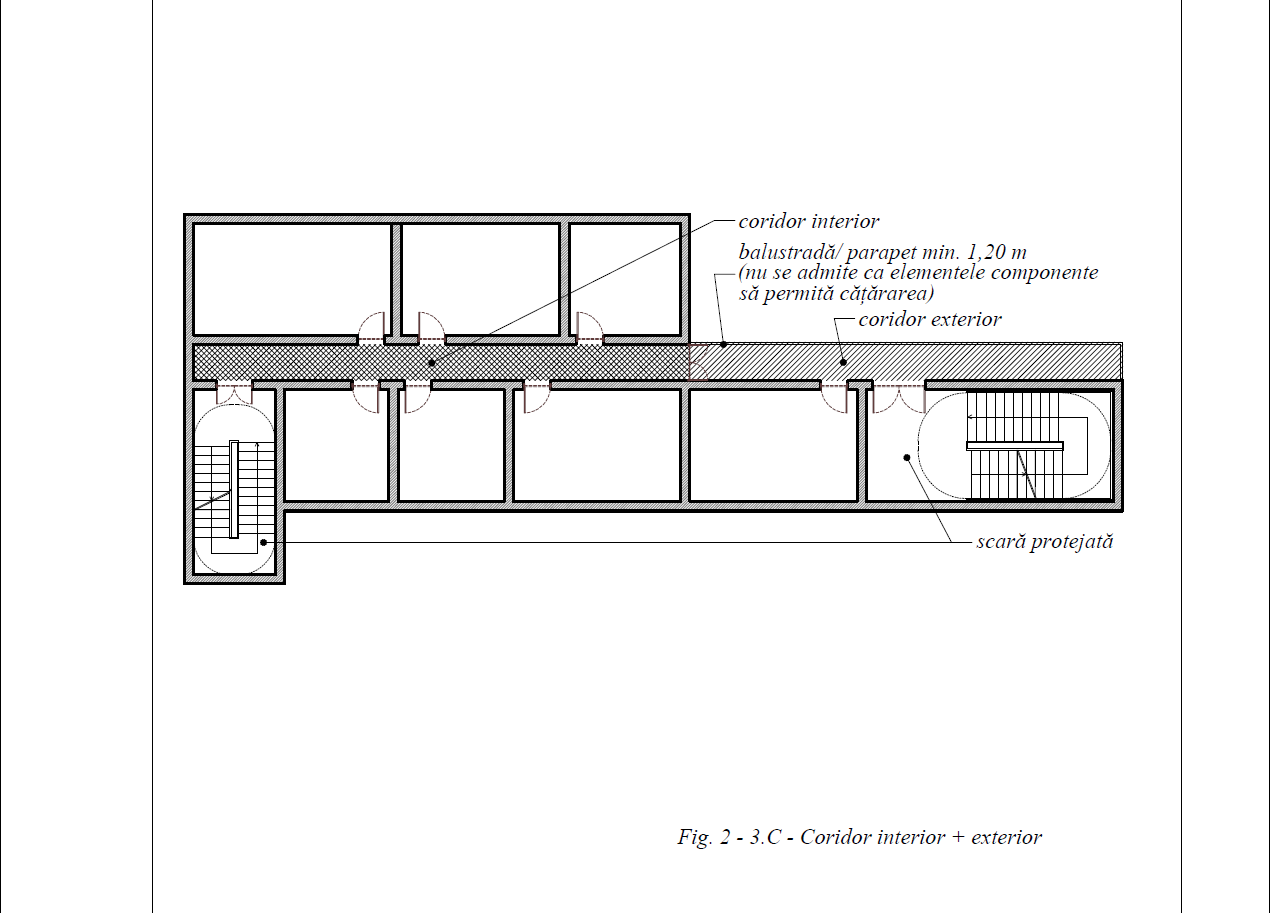 Varianta b) Coridor interior + exterior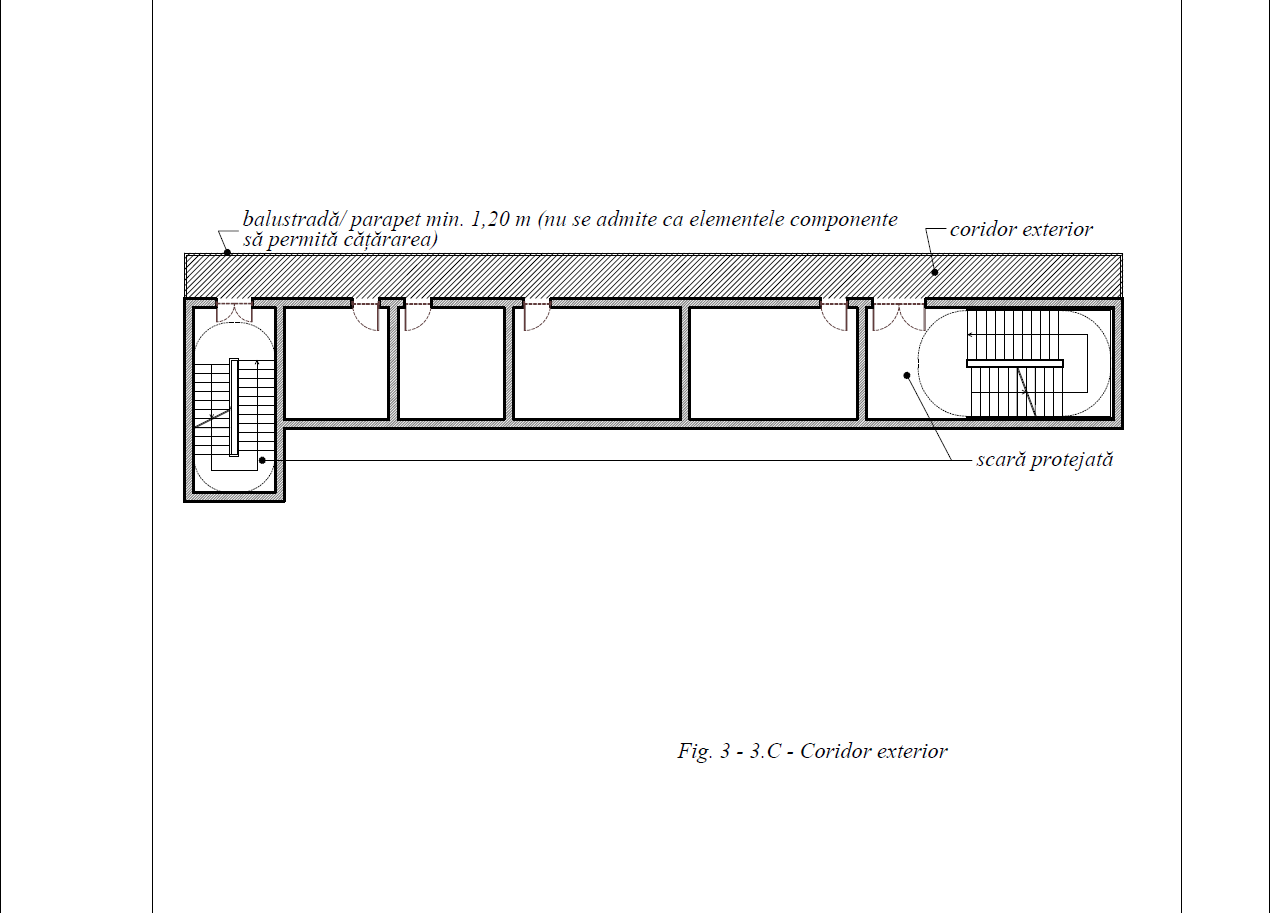 Varianta c) Coridor exterior (cursivă)Figura 204 - CoridoareSpațiu de circulație și evacuare (Cale de evacuare)„Spațiu de circulație” (utilizat pentru evacuare, ) se referă la accesul neobstrucționat dintre o încăpere și o ieșire din clădire sau compartiment. Nu include zone utilizate pentru activități comerciale, ghișee de informații sau de recepție, zone utilizate pentru expoziții, etc.În general, spațiul de circulație și evacuare se referă la circulații comune verticale (scări) sau orizontale (coridoare, holuri, încăperi tampon ventilate în suprapresiune, degajamente protejate, etc.) de evacuare  Este o zonă comună a traseului utilizatorilor dintr-o încăpere către o ieșire finală. Astfel de zone comune sunt separate de alte zone cu pereți despărțitori rezistenți la foc sau echivalent (cu excepțiile permise de normativ).Parcarea nu este considerată spațiu comun de circulație de evacuare.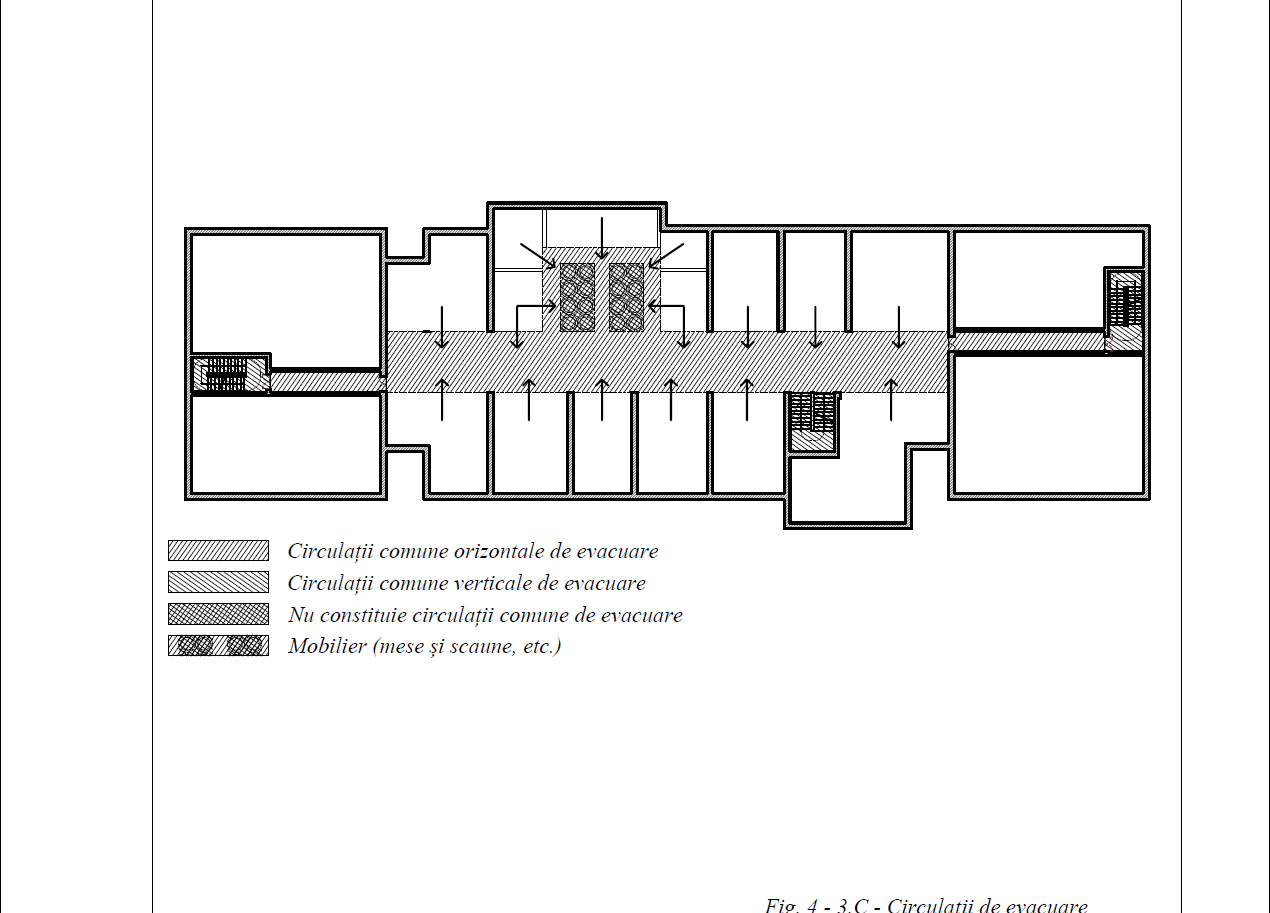 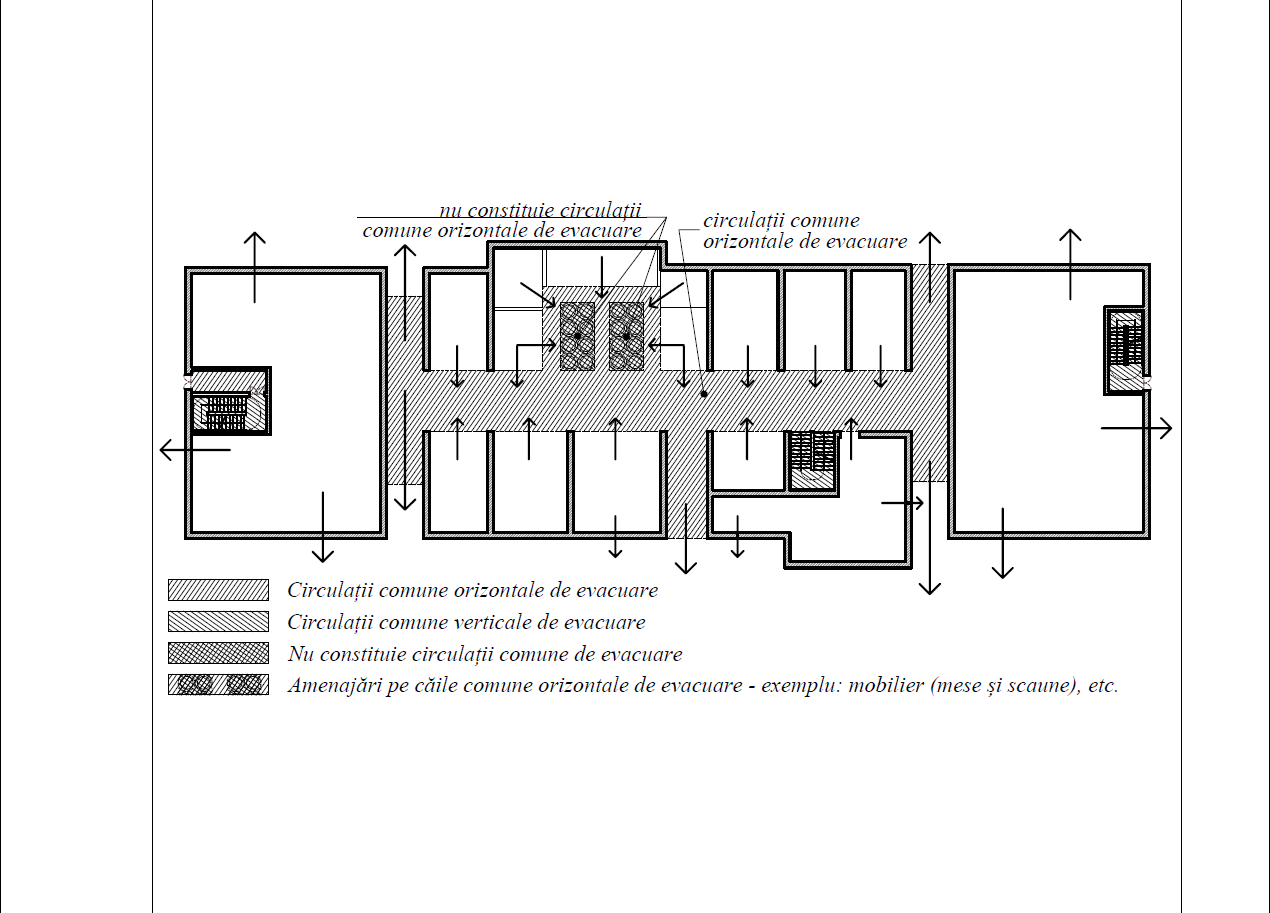 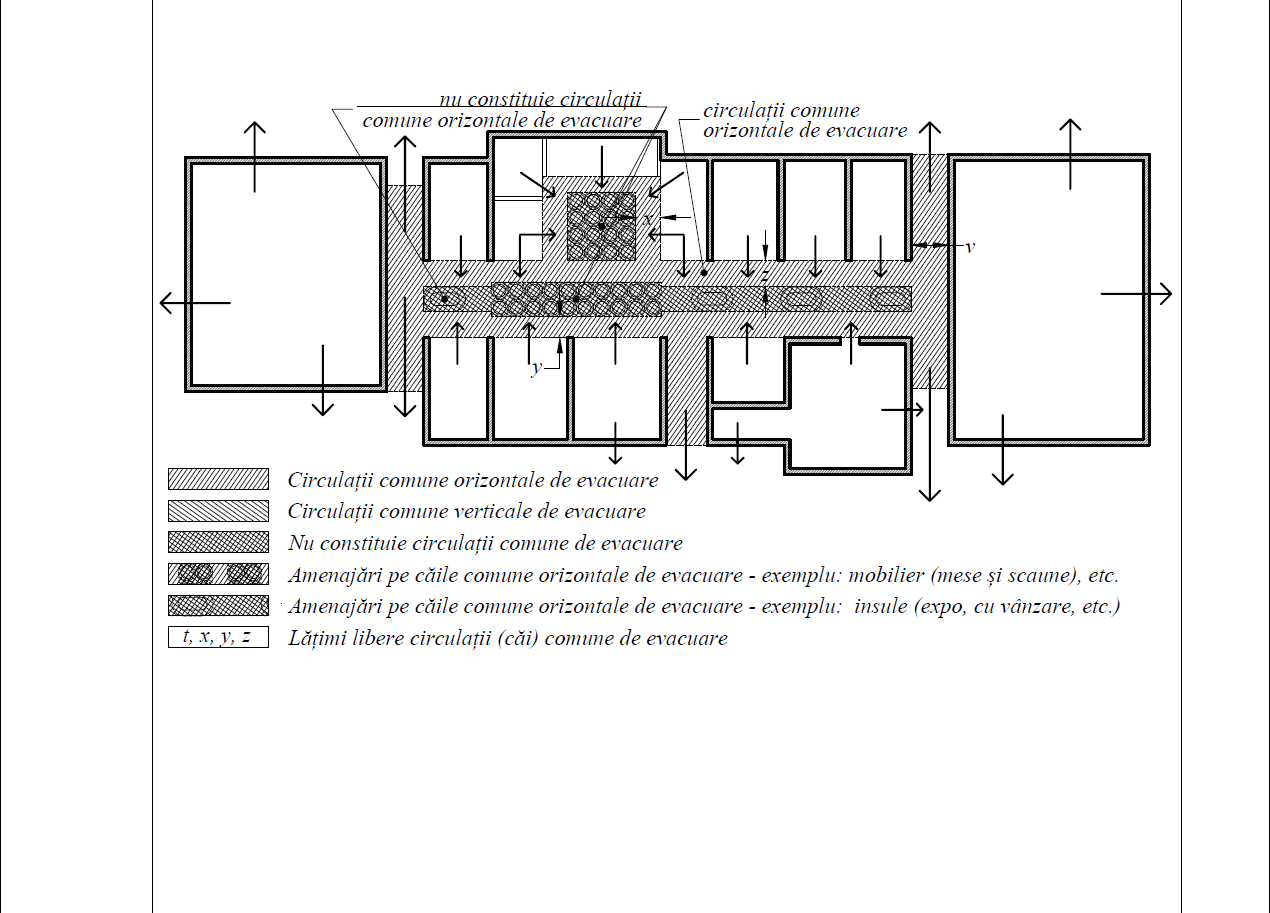 Figura 205 - Circulații de evacuare - exempleCoridor înfundat Coridorul înfundat se referă la o situație dintr-o zonă de circulație comună/ coridor de evacuare, unde ieșirea spre scări (sau direct afară) este posibilă doar într-un capăt (către o singură direcție/ scară sau către o singură ieșire spre exterior), fără a se putea evacua spre celălalt capăt.ANEXA 5.4 - EVACUAREGeneralități„Evacuare într-o singură direcție” se referă la o situație în care utilizatorii dintr-un spațiu au doar un singur traseu / o singură direcție, din punctul cel mai îndepărtat (sau de la ușa încăperii), până la o ieșire sau până la un punct de despărțire (conform prevederi), pentru a ajunge la mai multe ieșiri.„Evacuare în două direcții” se referă la o situație în care utilizatorii dintr-un spațiu au posibilitatea de a alege două direcții dintr-un punct pentru a ajunge la două ieșiri diferite (uși direct în exterior, degajamente protejate, încăperi tampon ventilate în suprapresiune, scări).„Evacuare în multiple direcții” se referă la o situație în care utilizatorii dintr-un spațiu au posibilitatea de a alege multiple direcții dintr-un punct pentru a ajunge la ieșiri diferite (uși direct în exterior, scări, degajamente protejate, încăperi tampon ventilate în suprapresiune, etc.). În acest caz se consideră direcția cea mai scurtă (doar una dintre lungimile căii de evacuare trebuie să îndeplinească condițiile normate) atunci când evacuarea se face către mai multe direcții diferite, dintre care minimum două trebuie să fie opuse (într-un unghi de minimum 90°), de la locul cel mai îndepartat considerat, pâna la ușa scării, a degajamentului protejat sau a a încaperii tampon protejată de acces la cea mai  apropiată scară de evacuare ori o la o ușă/ ieșire direct în exterior.Evacuarea dintr-un compartiment de incendiu prin spaţii aparținând unui alt compartiment de incendiu se poate face numai dacă circulaţia nu poate fi blocată datorită flăcărilor sau a fumului.În construcţii, compartimente de incendiu sau porţiuni de construcţii independente din punctul de vedere al circulaţiei, de regulă, persoanele trebuie să aibă acces la cel puţin o cale de evacuare, cea de-a doua cale de evacuare (atunci când aceasta este obligatorie) trebuie să ducă, pe cât posibil, în direcţii opuse și poatte aparține unui alt compartiment de incendiu.Căile de evacuare, nu trebuie să conducă spre exterior prin locuri în care circulaţia poate fi blocată în caz de incendiu datorită flăcărilor, fumului, radiaţiilor termice, etc.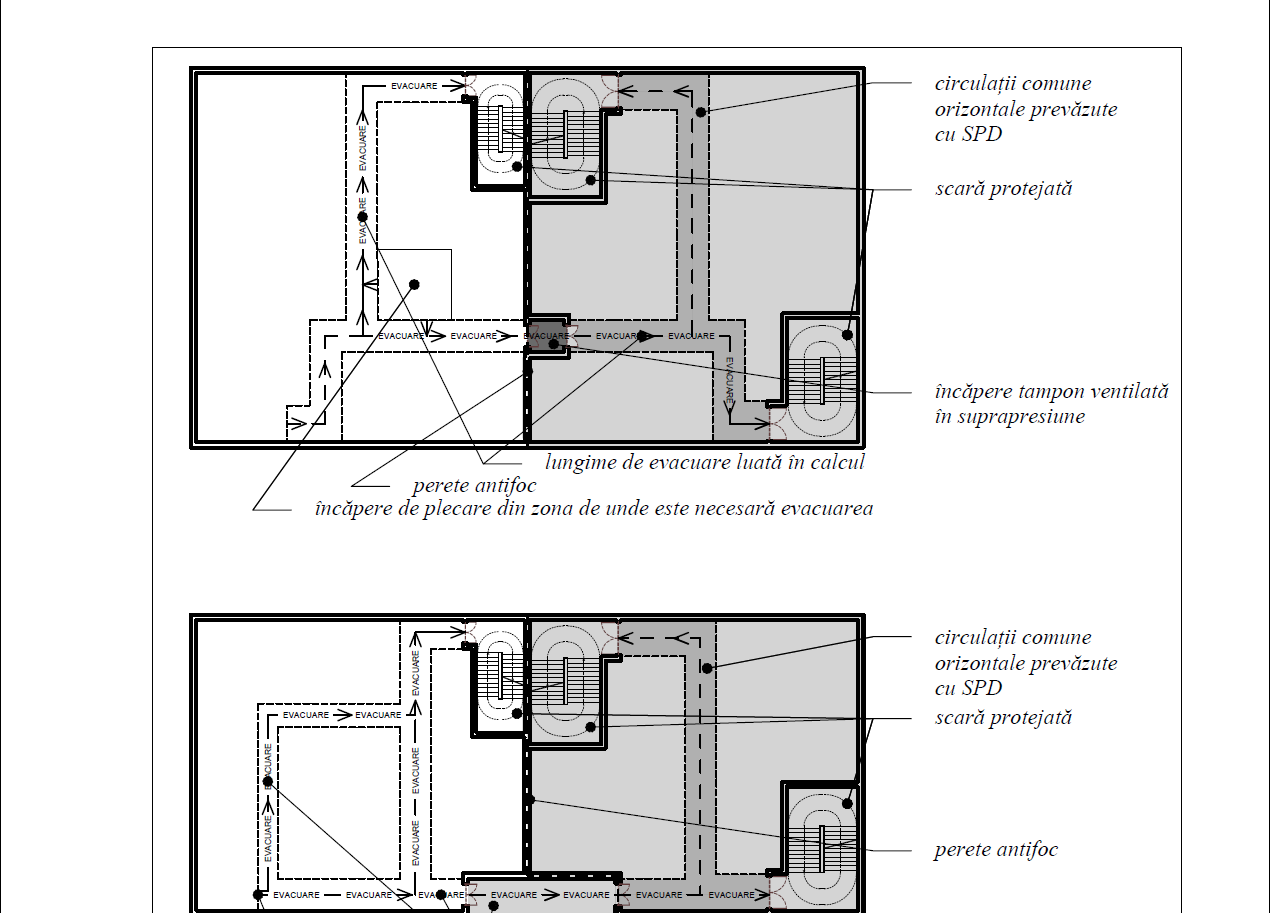 Varianta a.1)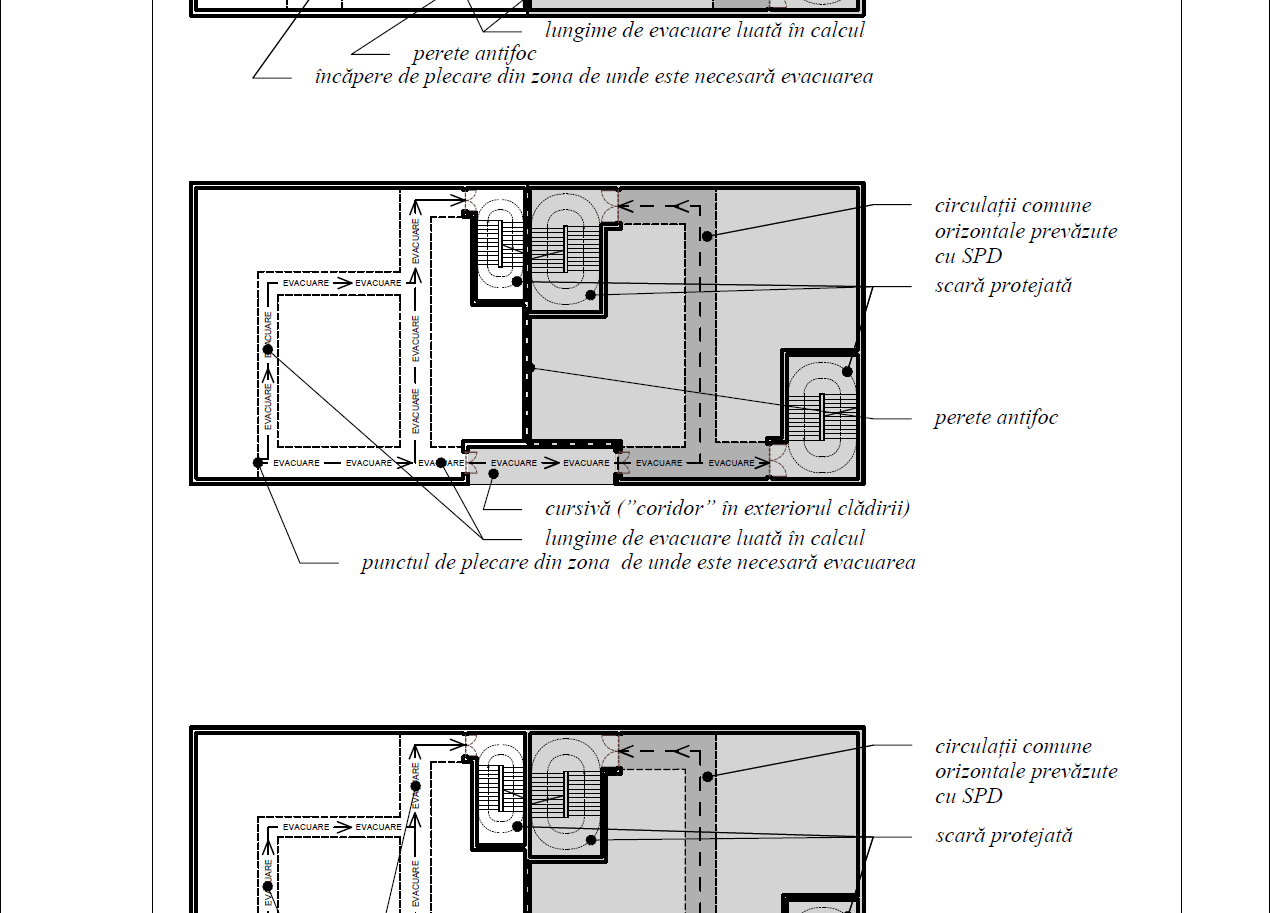 Varianta a.2)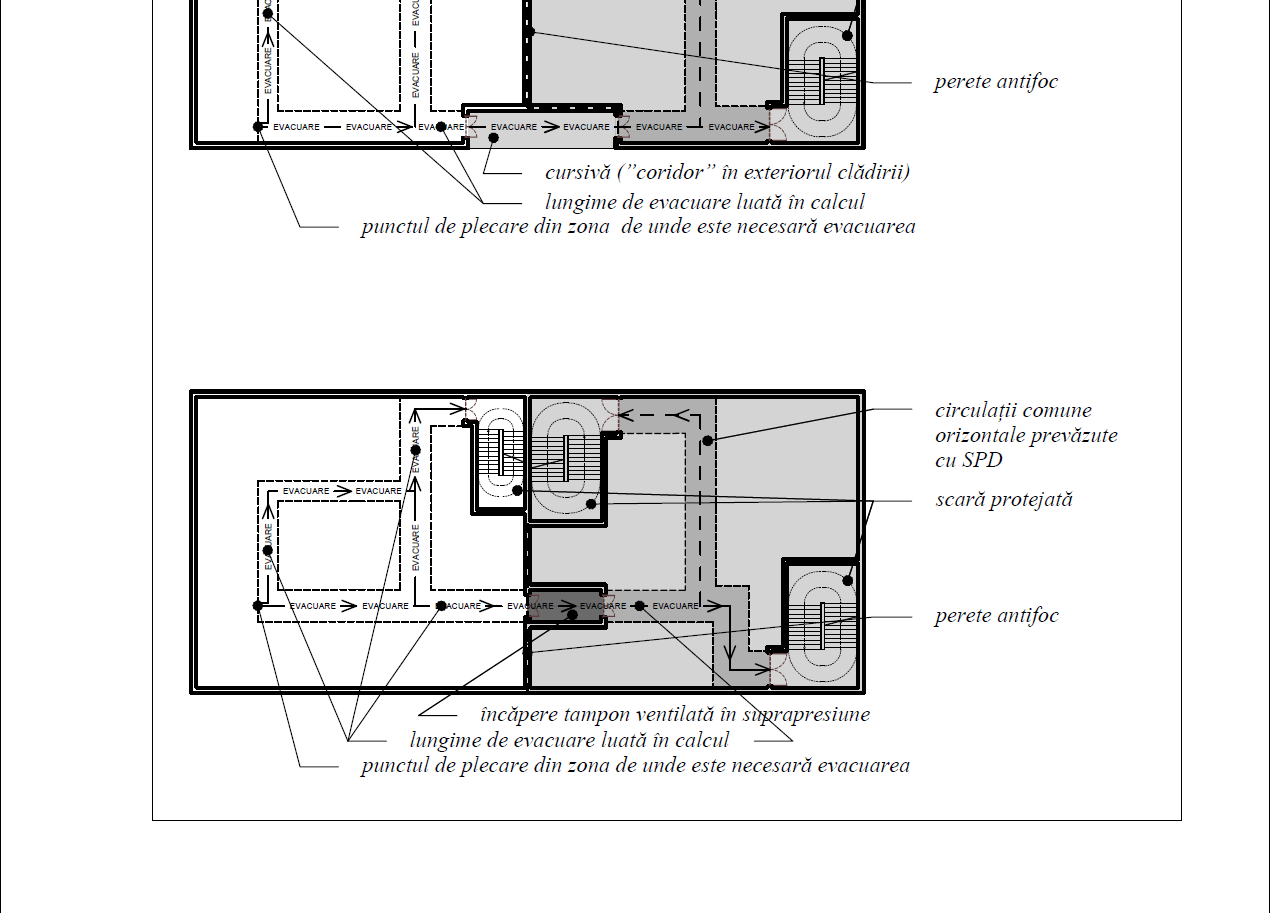 Varianta a.3)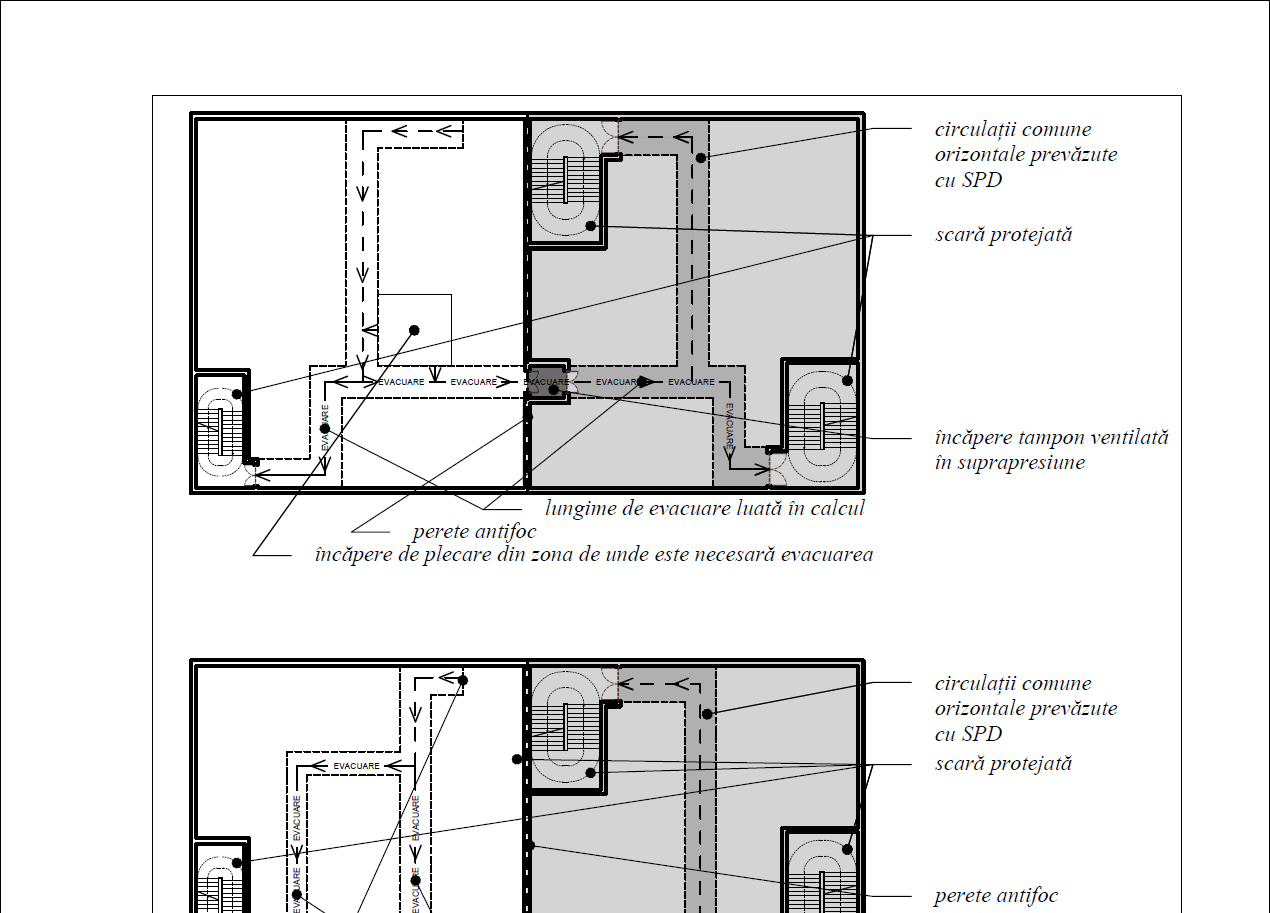 Varianta a.4)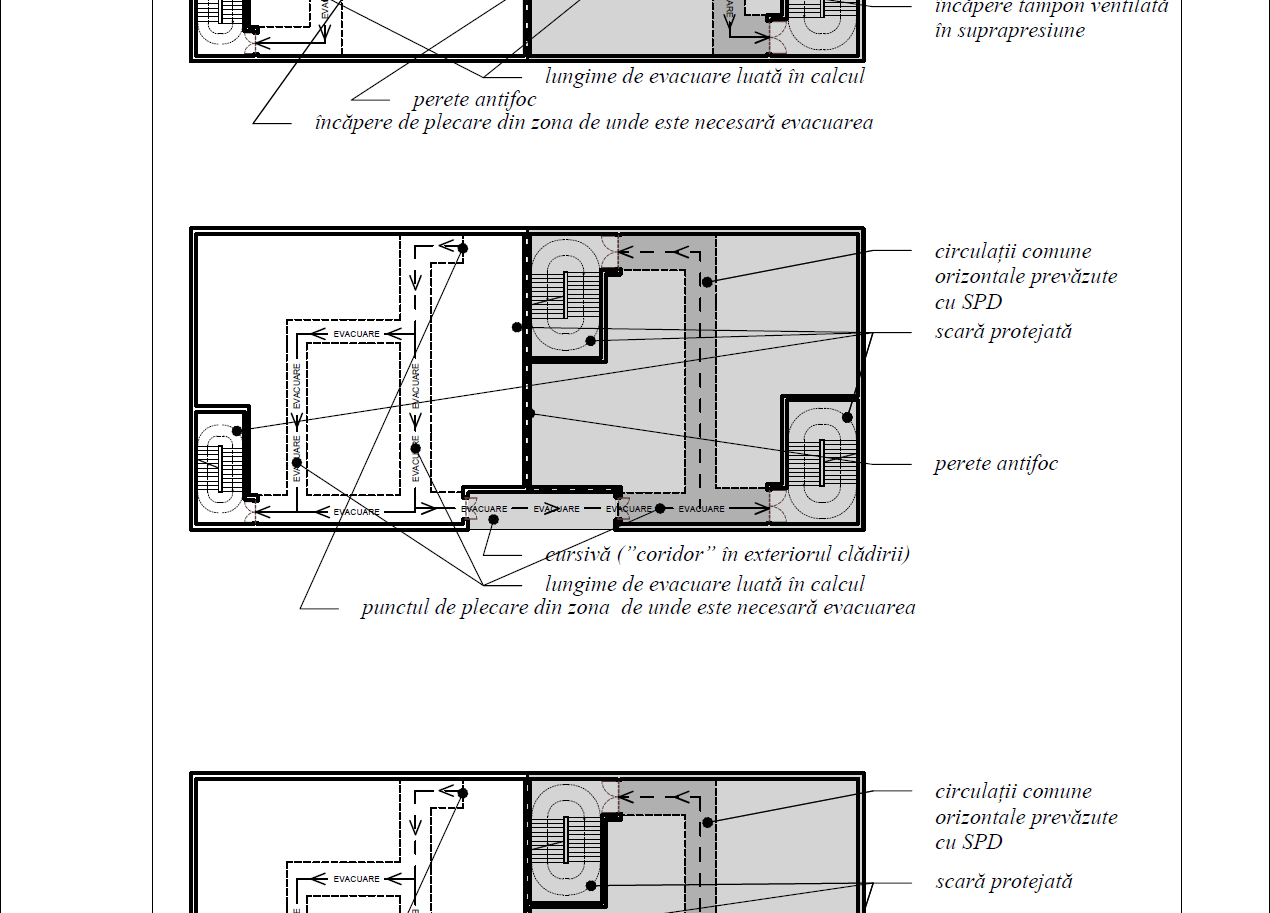 Varianta a.5)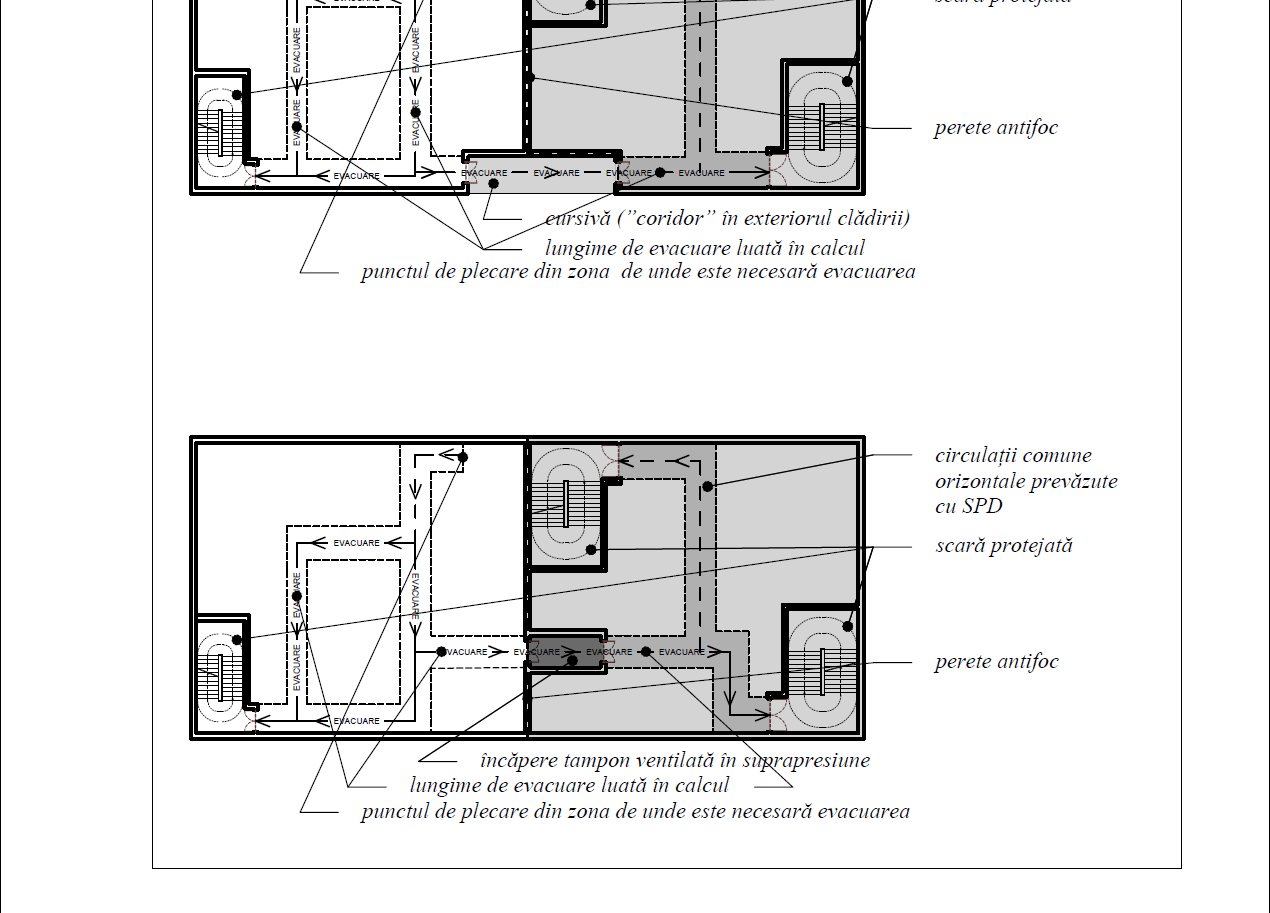 Varianta a.6)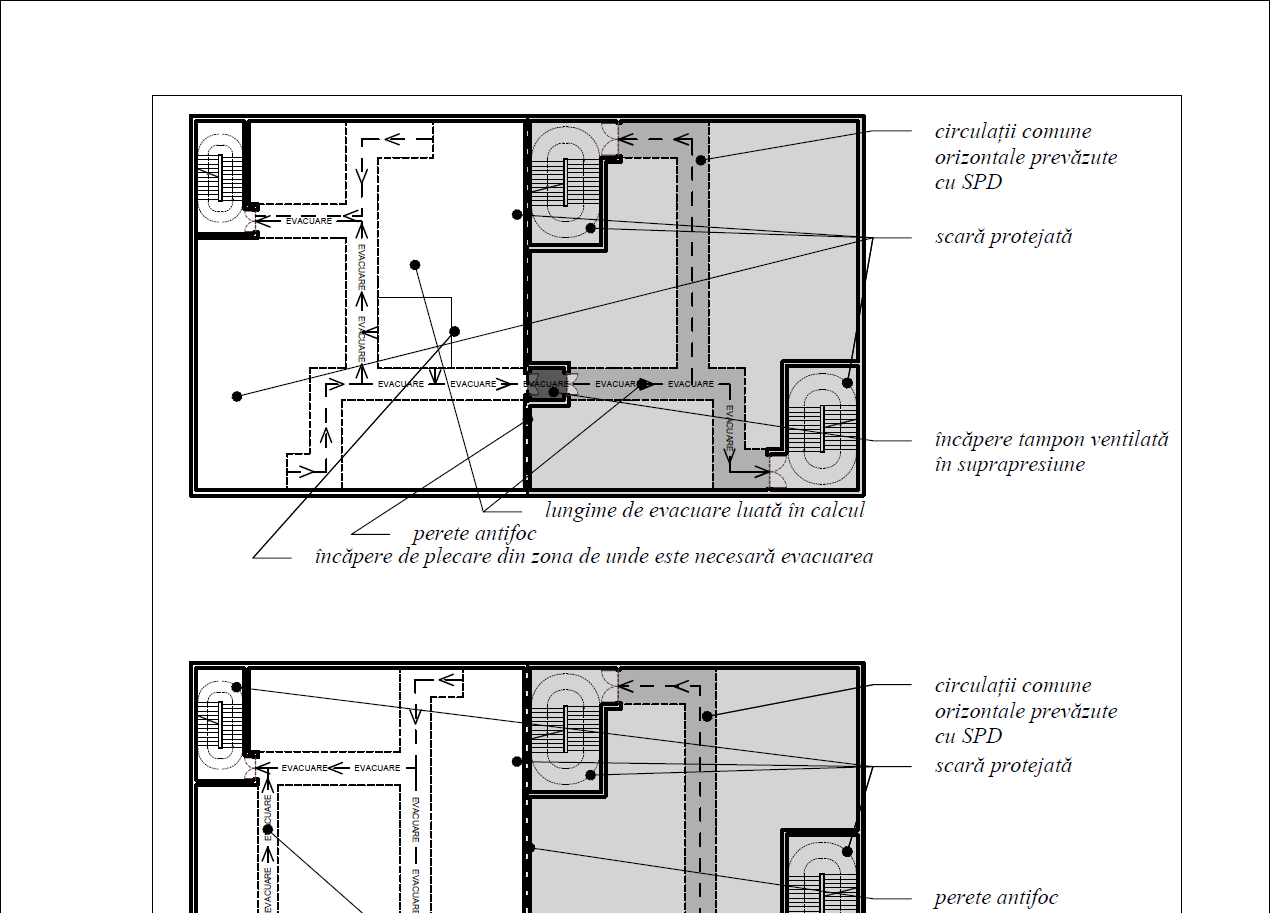 Varianta a.7)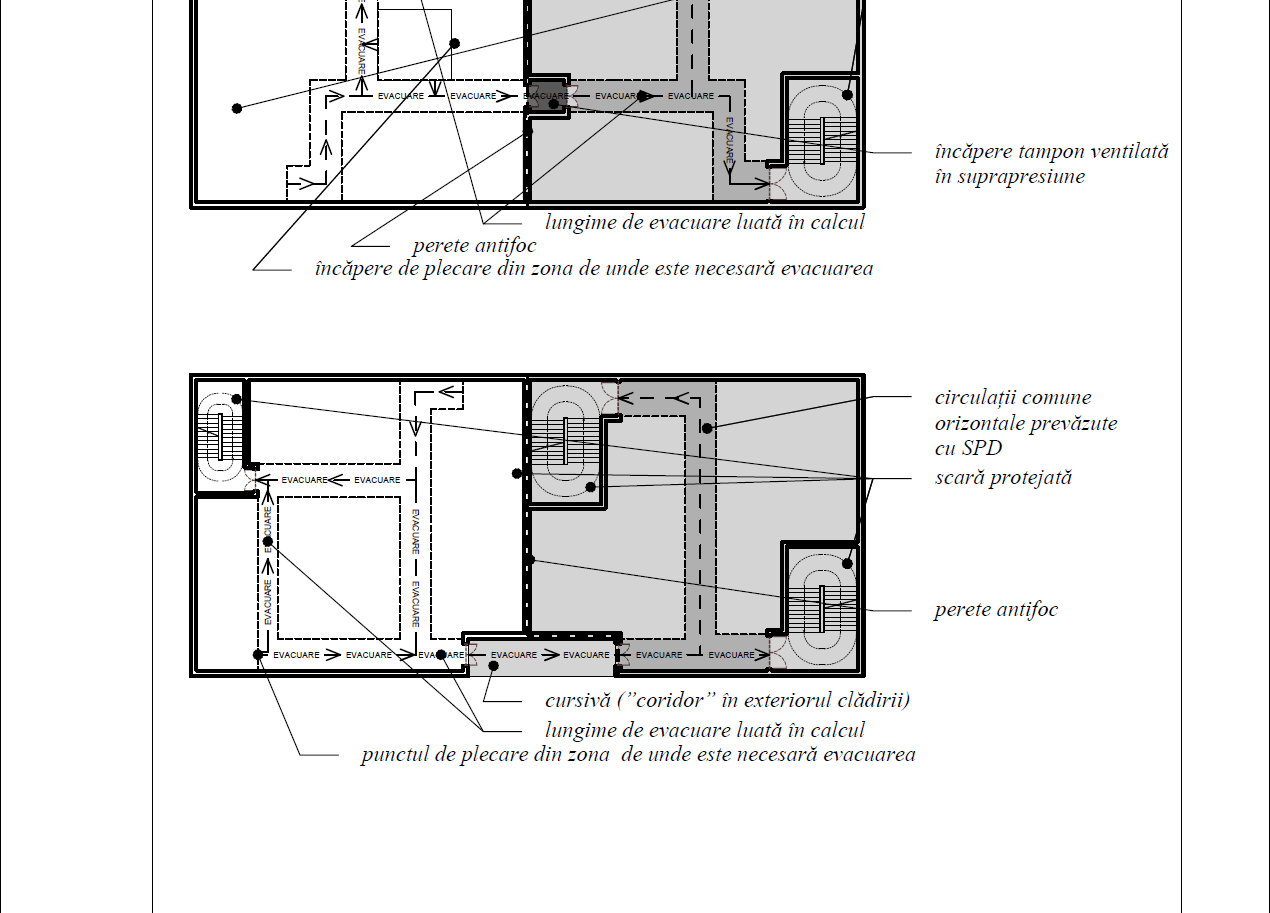 Varianta a.8)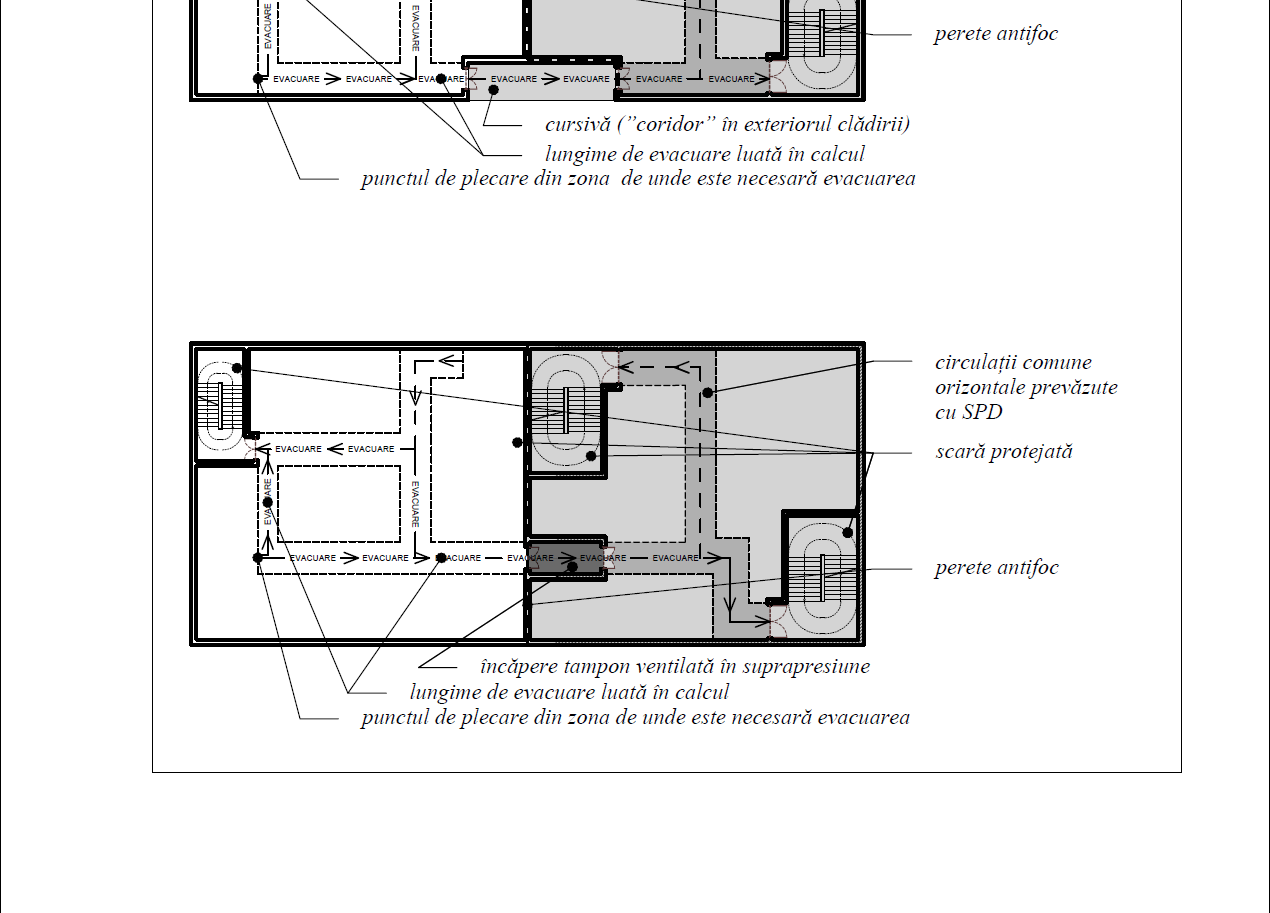 Varianta a.9)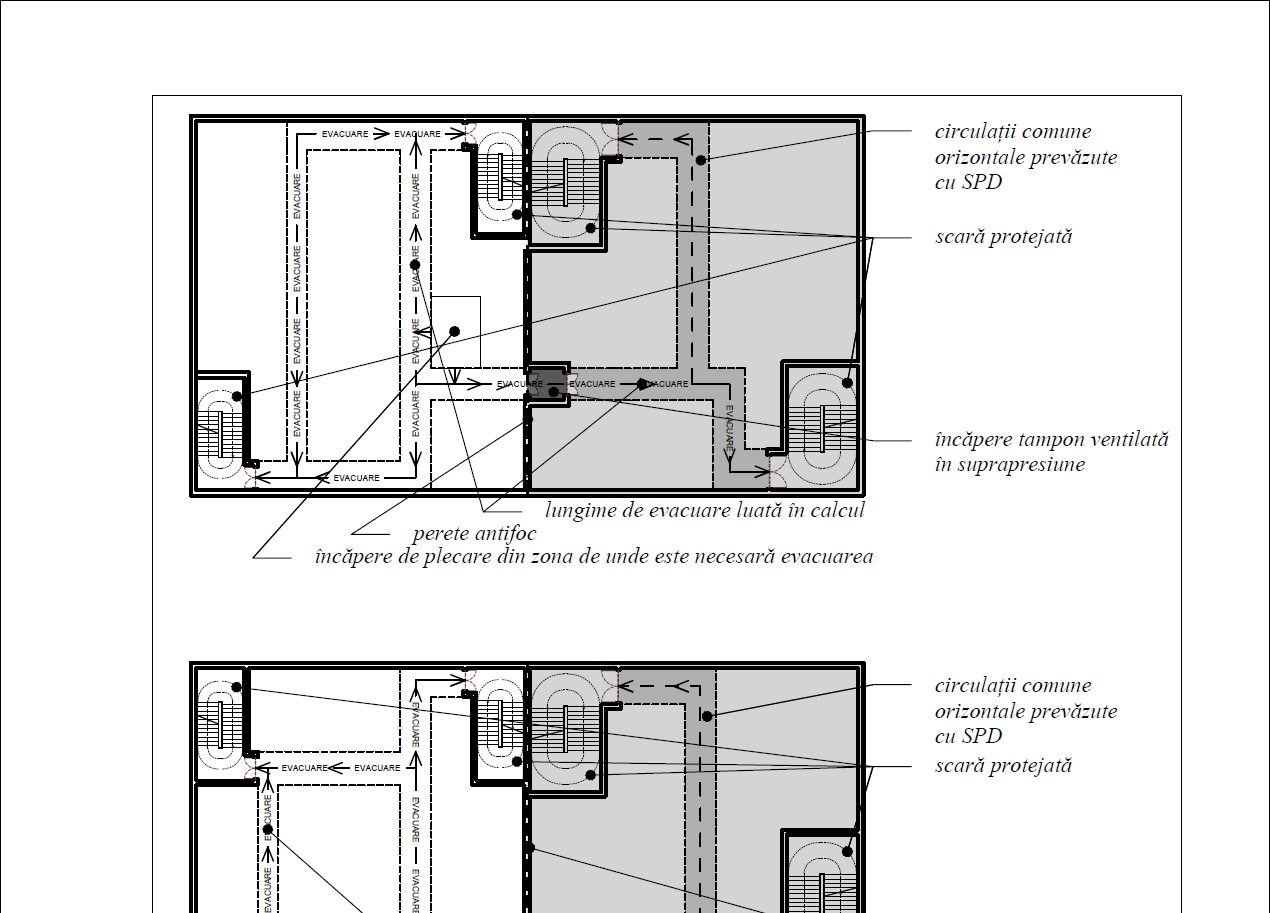 Varianta a.10)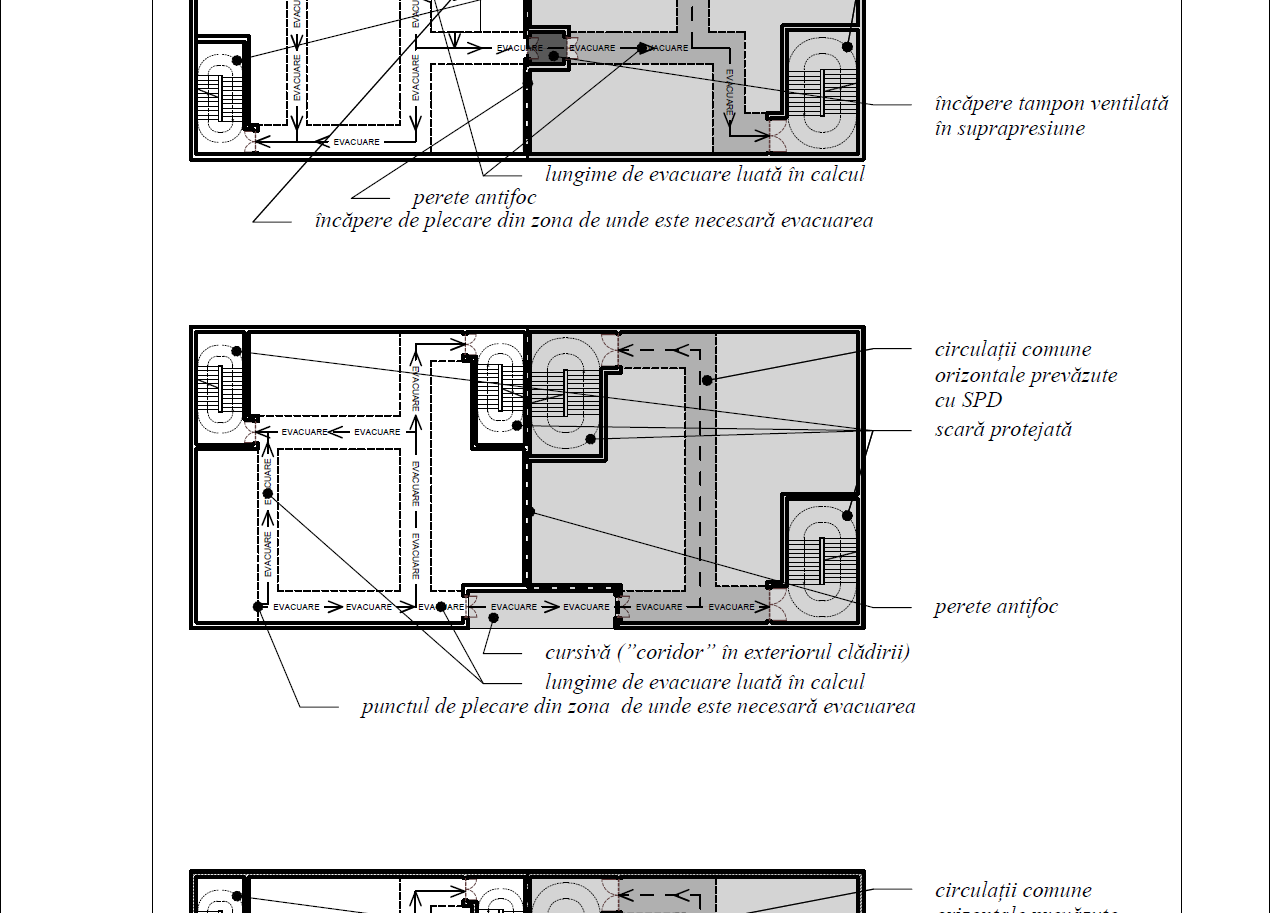 Varianta a.11)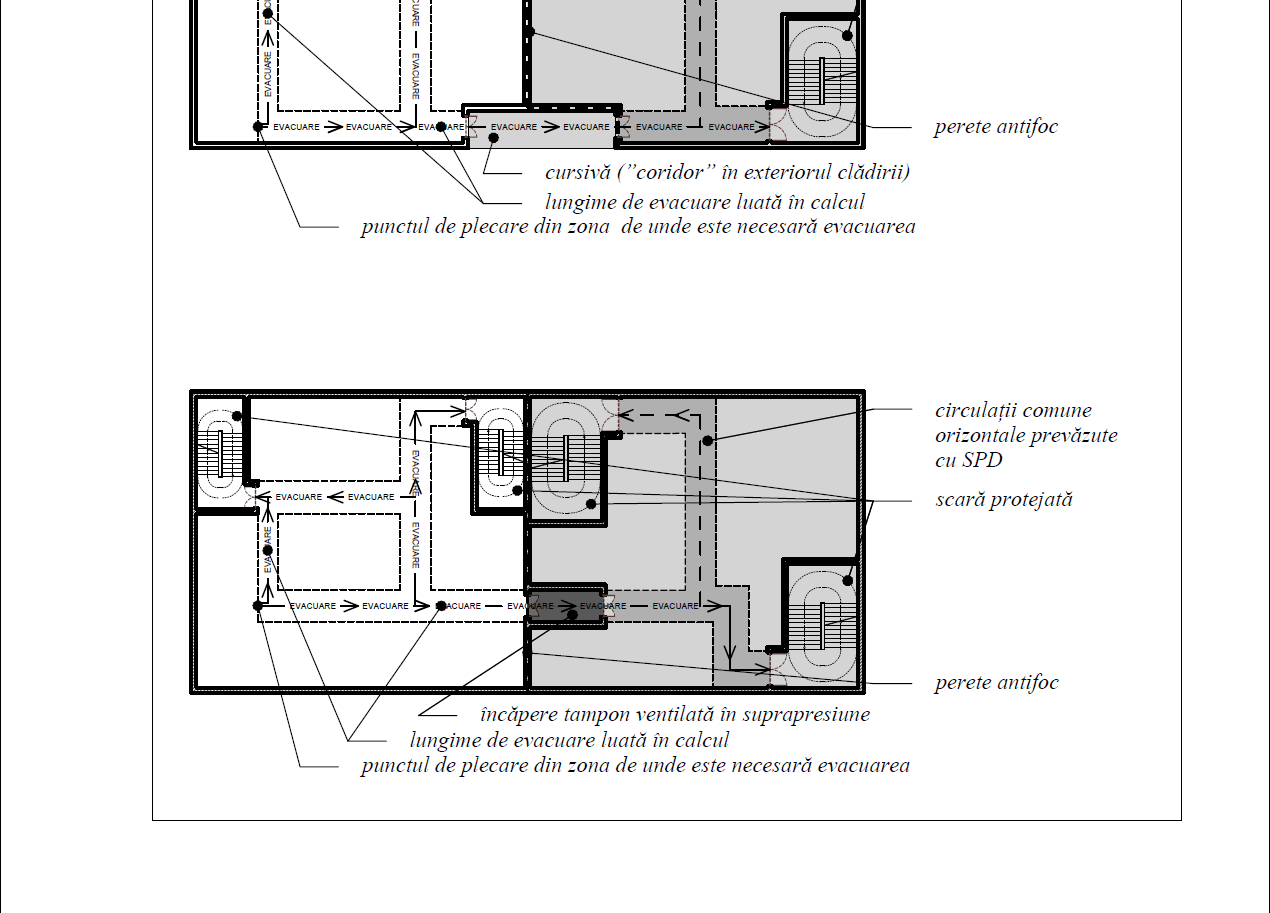 Varianta a.12)Varianta a) - EVACUARE ÎNTR-UN SENS Note Figura 206 varianta a): Evacuarea se realizează din Compartimentul 1 de incendiu din stânga imaginilor în Compartimentul 2 de incendiu din dreapta imaginilor (prin încăperi tampon ventilate în suprapresiune aparținând Compartimentului 2 de incendiu) sau prin cursive (coridor exterior). Circulațiile comune orizontale din compartimentul de incendiu către care se realizează evacuarea (din Compartimentul 2 de incendiu din dreapta imaginilor) se prevăd cu SPD sau sisteme de evacuare a fumului și a gazelor fierbinți (din considerente de evacuare dintr-un compartiment de incendiu în altul). Atunci când evacuarea se realizează prin încăperi tampon, se prevăd SPD în încăperile tampon precum și pe circulațiile comune orizontale din compartimentul de incendiu către care se realizează evacuarea. Se admite neprevederea SPD pe circulațiile comune orizontale din compartimentul de incendiu către care se realizează evacuarea atunci când evacuarea se realizează printr-o cursivă exterioară, justificându-se această neprevedere. 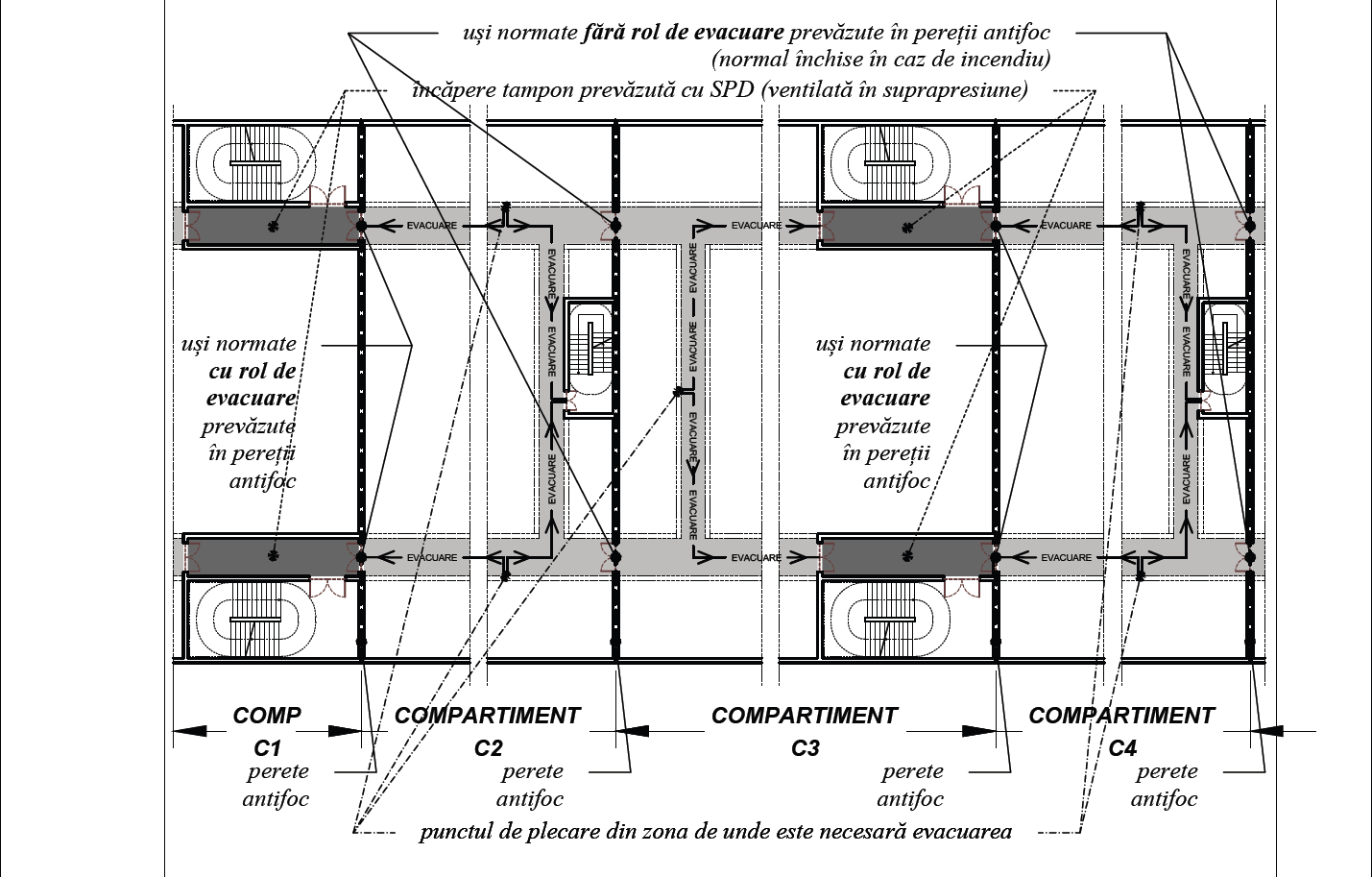 Varianta b) - EVACUARE DINTR-UN COMPARTIMENT DE INCENDIU ÎN ALTUL Note Figura 206 varianta b): Evacuarea se realizează din Compartimentul 2 de incendiu în Compartimentul 1 de incendiu (prin încăperi tampon ventilate în suprapresiune aparținând Compartimentului 1 de incendiu) și din Compartimentul 4 de incendiu în Compartimentul 3 de incendiu (prin încăperi tampon ventilate în suprapresiune aparținând Compartimentului 3 de incendiu). Nu este obligatorie prevederea SPD pe circulațiile comune orizontale din compartimentul de incendiu către care se realizează evacuarea precum și din cel din cere se realizează evacuarea (din considerente de evacuare către alt compartiment de incendiu) atunci când evacuarea se realizează printr-o încăpere tampon comună direct către o scară de evacuare sau direct în exterior (încăperea tampon comună aparținând compartimentului de incendiu prin care se realizează evacuarea). Note Figura 208 varianta a) și varianta b): Compartimentele de incendiu prevăzute cu SPD trebuie prevăzute de asemenea cu instalație automată de detectare, semnalizare şi alarmare a incendiului cu acoperire totală. În toate cazurile se va ține cont de prevederile Art. 8.1.8. (1) din normativ. Ușile încăperilor tampon prin care se realizează evacuarea către alt compartiment de incendiu din clădiri civile se vor prevedea conform Tabelul 123: Uși pentru circulaţie funcţională şi/ sau evacuare practicate în pereţii antifoc din clădiri civile .Figura 206 - Evacuarea într-un sens (dintr-un compartiment de incendiu în altul)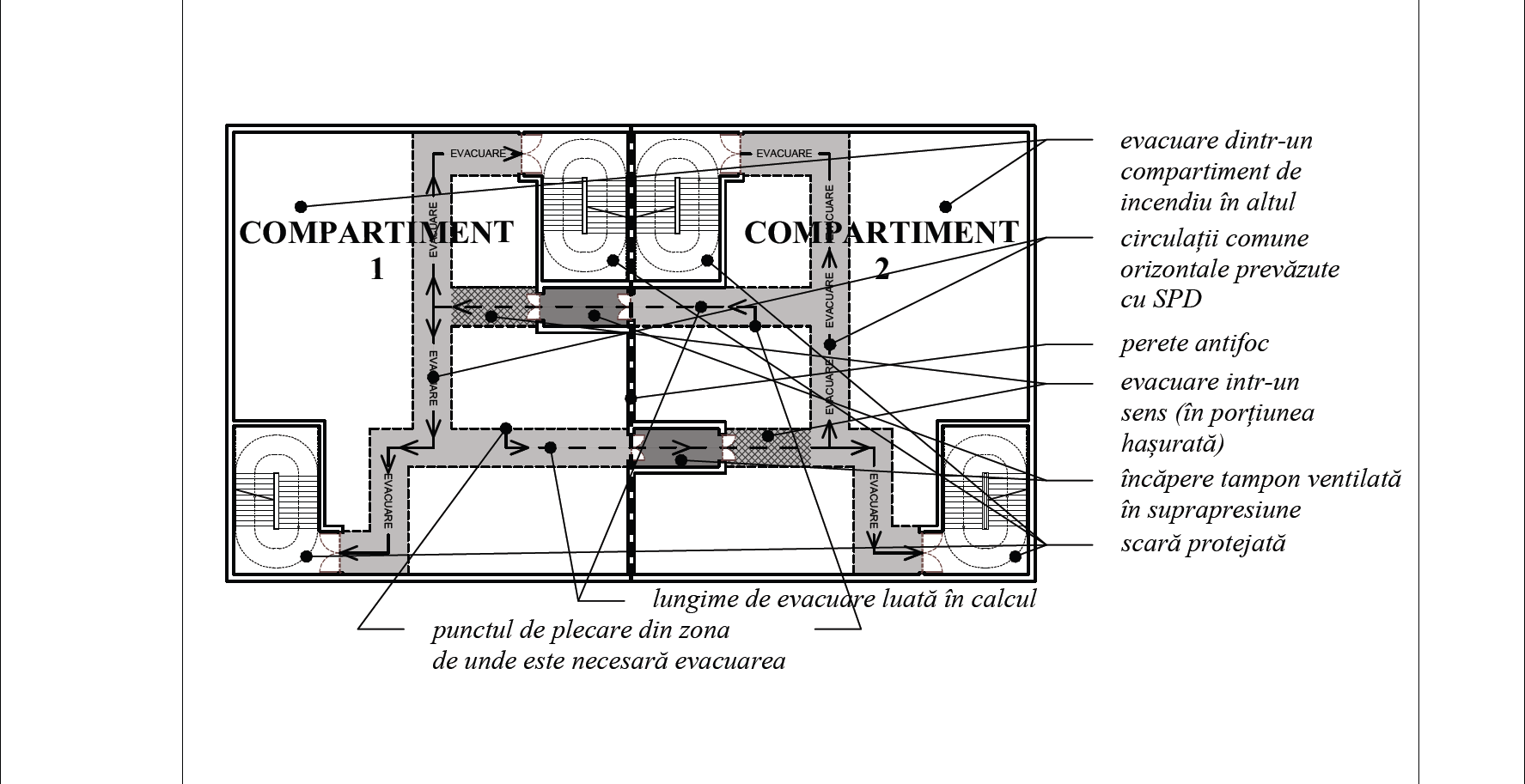 Varianta a)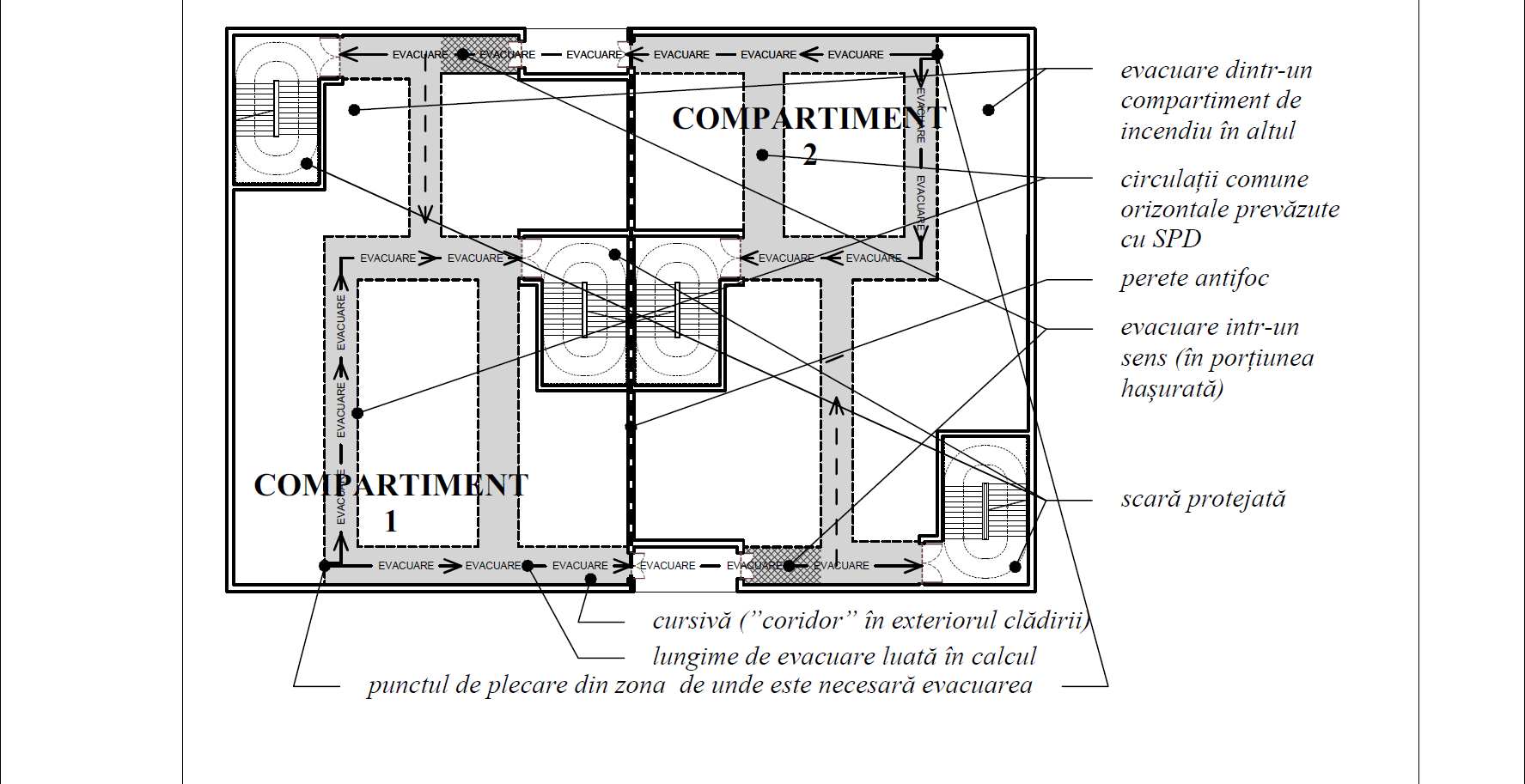 Varianta b)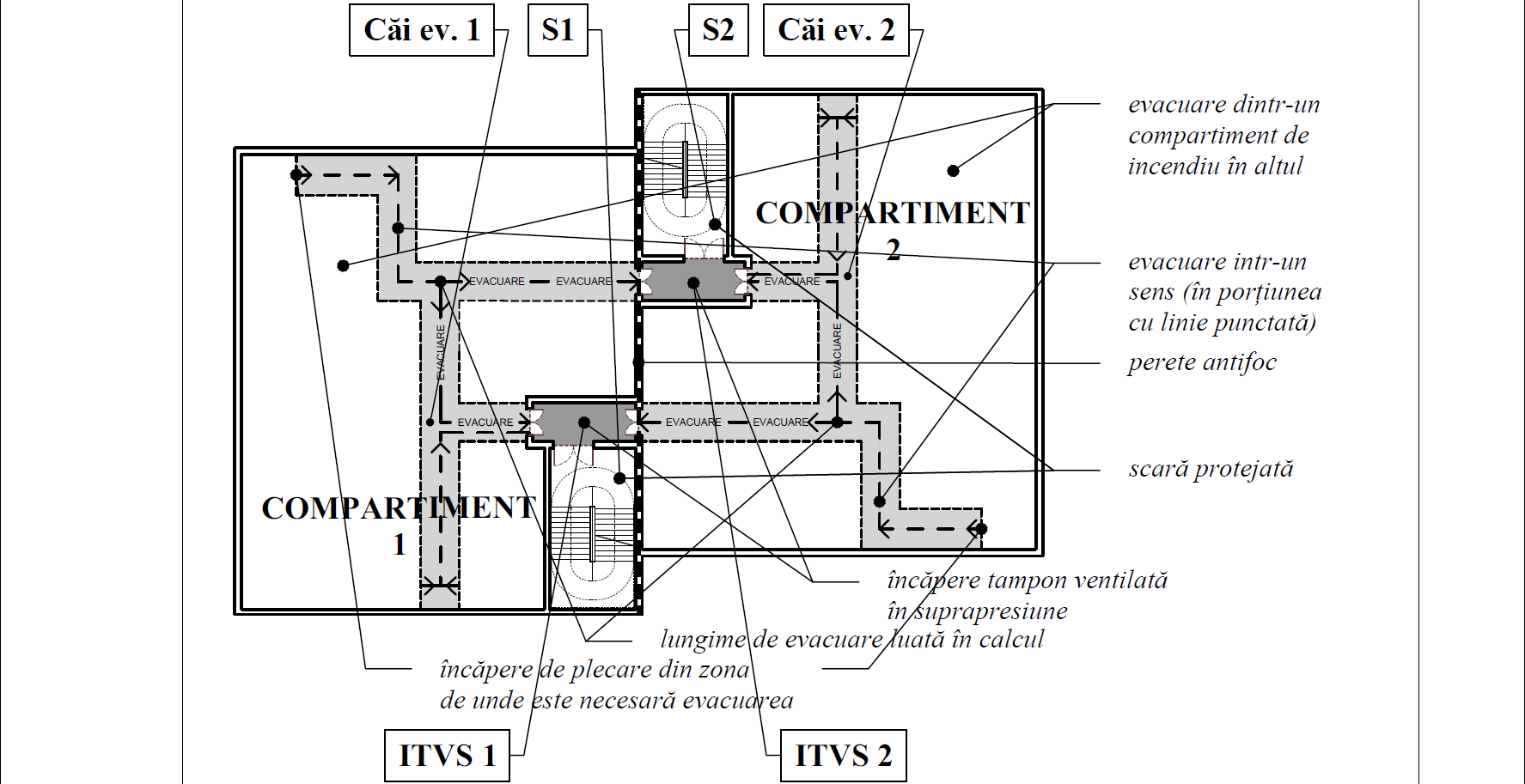 Varianta c)Note Figura 207 varianta c): Evacuarea se realizează din Compartimentul 1 de incendiu în Compartimentul 2 de incendiu (prin încăpere tampon ventilată în suprapresiune denumită ”ITVS 2” aparținând Compartimentului 2 de incendiu) precum și din Compartimentul 2 de incendiu în Compartimentul 1 de incendiu (prin încăpere tampon ventilată în suprapresiune denumită ”ITVS 1” aparținând Compartimentului 1 de incendiu). Nu este obligatorie prevederea SPD pe circulațiile comune orizontale din compartimentele de incendiu (către care se realizează evacuarea precum și din cel din cere se realizează evacuarea) din considerente de evacuare către alt compartiment de incendiu atunci când evacuarea se realizează printr-o încăpere tampon comună (”ITVS 1” și ”ITVS 2”) direct către o scară de evacuare sau direct în exterior (fiecare ”ITVS” comună aparține compartimentului de incendiu prin care se realizează evacuarea).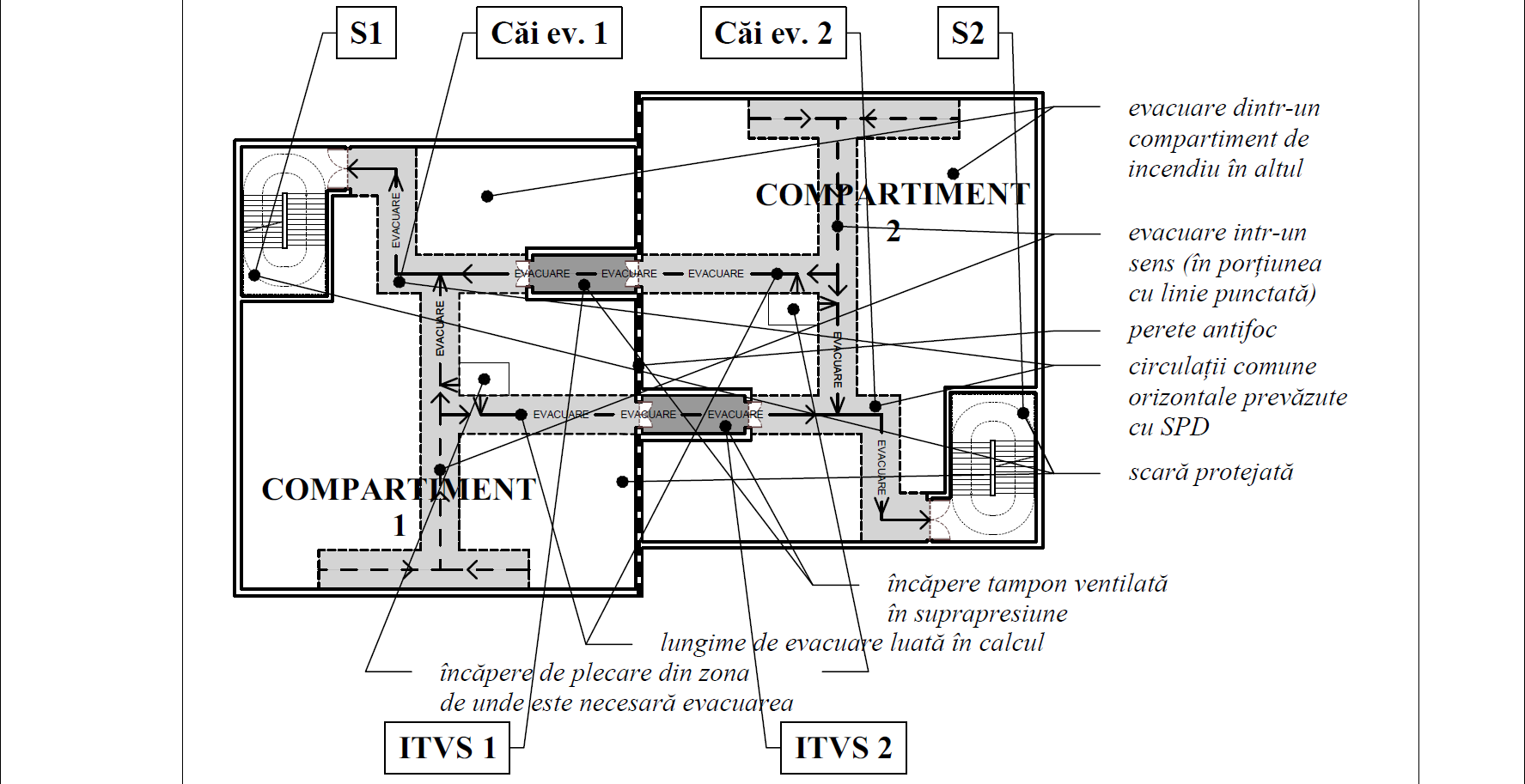 Varianta d)Note Figura 207 varianta d): Evacuarea se realizează din Compartimentul 1 de incendiu în Compartimentul 2 de incendiu (prin încăpere tampon ventilată în suprapresiune denumită ”ITVS 2” aparținând Compartimentului 2 de incendiu) precum și din Compartimentul 2 de incendiu în Compartimentul 1 de incendiu (prin încăpere tampon ventilată în suprapresiune denumită ”ITVS 1” aparținând Compartimentului 1 de incendiu). Atunci când evacuarea se realizează prin încăperi tampon, se prevăd obligatoriu SPD în încăperile tampon precum și pe circulațiile comune orizontale din compartimentul de incendiu către care se realizează evacuarea. În cazul specific prezentat în imagine căile de evacuare din ambele compartimente de incendiu (denumite ”Căi ev.1” și ”Căi ev. 2”) precum și încăperile tampon din ambele compartimente se prevăd cu SPD. Este obligatoriu ca din matricea de incendiu să se automatizeze SPD din Compartimentul 2 de incendiu (al încăperii tampon denumită ”ITVS 2” precum și al/ ale circulațiilor comune orizontale denumite ”Căi ev. 2” în directă legătură cu scara protejată către care se face evacuarea din Compartimentul 2 de incendiu denumită ”S2”), atunci când se detectează incendiu în Compartimentul 1 de incendiu. Similar, este obligatoriu ca din matricea de incendiu să se automatizeze SPD din Compartimentul 1 de incendiu (al încăperii tampon denumită ”ITVS 1” precum și al/ ale circulațiilor comune orizontale denumite ”Căi ev. 1” în directă legătură cu scara protejată către care se face evacuarea din Compartimentul 1 de incendiu denumită ”S1”), atunci când se detectează incendiu în Compartimentul 2 de incendiu. Ambele compartimente de incendiu trebuie prevăzute cu instalație automată de detectare, semnalizare şi alarmare a incendiului cu acoperire totală.Note Figura 207 variantele a), c) și d): Compartimentele de incendiu prevăzute cu SPD trebuie prevăzute de asemenea cu instalație automată de detectare, semnalizare şi alarmare a incendiului cu acoperire totală. În toate cazurile se va ține cont de prevederile Art. 8.1.8. (1) din normativ. Ușile încăperilor tampon prin care se realizează evacuarea către alt compartiment de incendiu din clădiri civile se vor prevedea conform Tabelul 123: Uși pentru circulaţie funcţională şi/ sau evacuare practicate în pereţii antifoc din clădiri civile .Figura 207 - Evacuarea în ambele sensuri (dintr-un compartiment de incendiu în altul)Lungimea căii de evacuare Lungimea căii de evacuare a utilizatorilor construcţiilor, se determină pe traseul ce trebuie parcurs în axul căilor de evacuare, de la punctul de plecare al utilizatorului până la cea mai apropiată uşă de evacuare (directă în exterior, de acces într-o scară de evacuare sau de acces într-un degajament protejat) ori prima treaptă a scării deschise, ţinând seama de poziţia diferitelor echipamente sau obiecte cu amplasament fix şi care trebuie ocolite. Schimbările de direcție de pe traseul parcurs se vor realiza în unghiuri cu grade funcție de axul caii de evacuare.CoridoareDistanțele pe căile de evacuare se măsoară pe orizontală în axul căilor de circulație și evacuare și în direcția cea mai scurtă, după caz, de la ușa încăperii sau spațiului (atunci când în interiorul încăperilor/ spațiilor lungimea căii de evacuare este mai mică decât lungimea de coridor înfundat specifică fiecărei funcțiuni sau tip de construcție)  până la ușa scării, a degajamentului protejat sau a încăperii tampon de acces la cea mai  apropiată scară de evacuare ori la o ușă directă în exterior.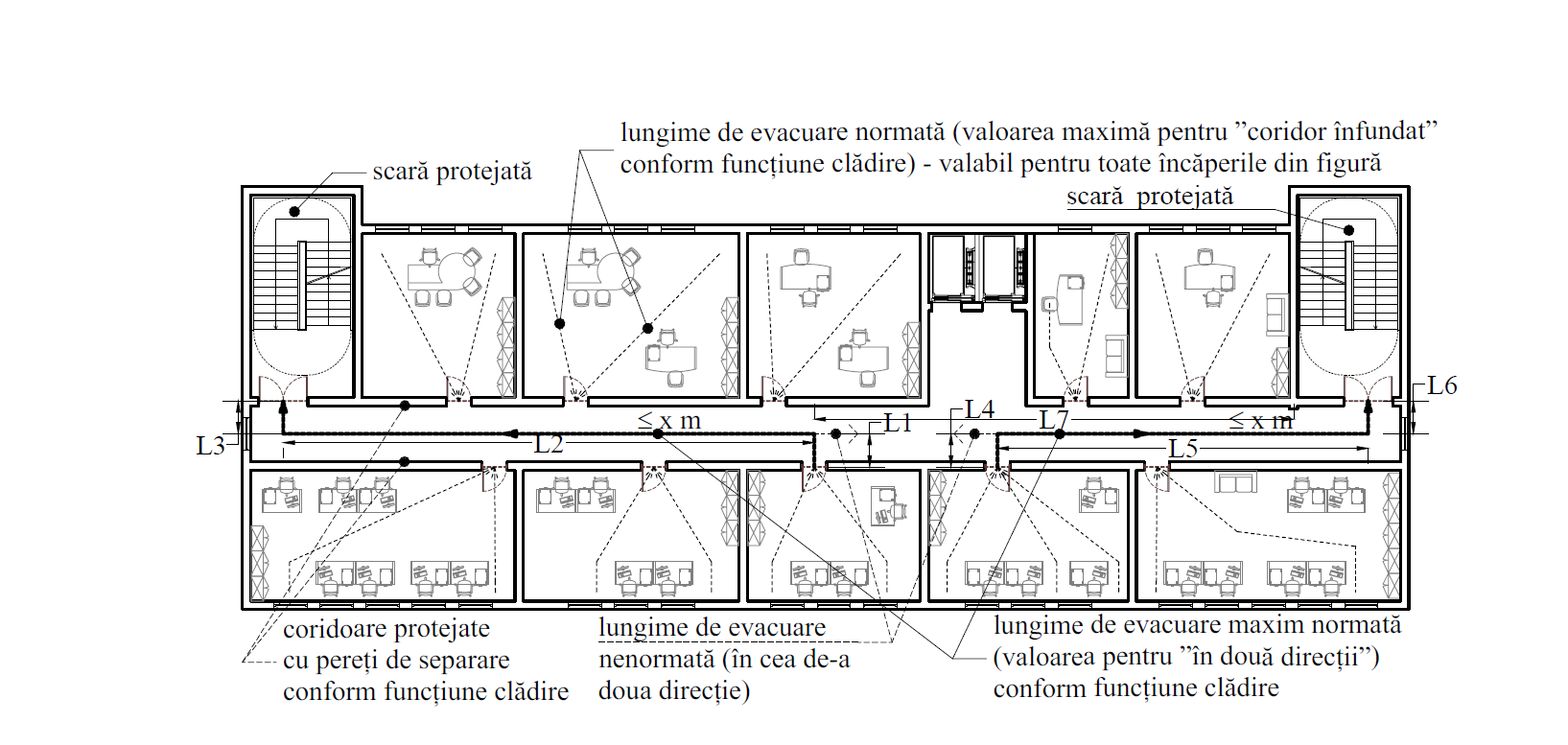 Exemplu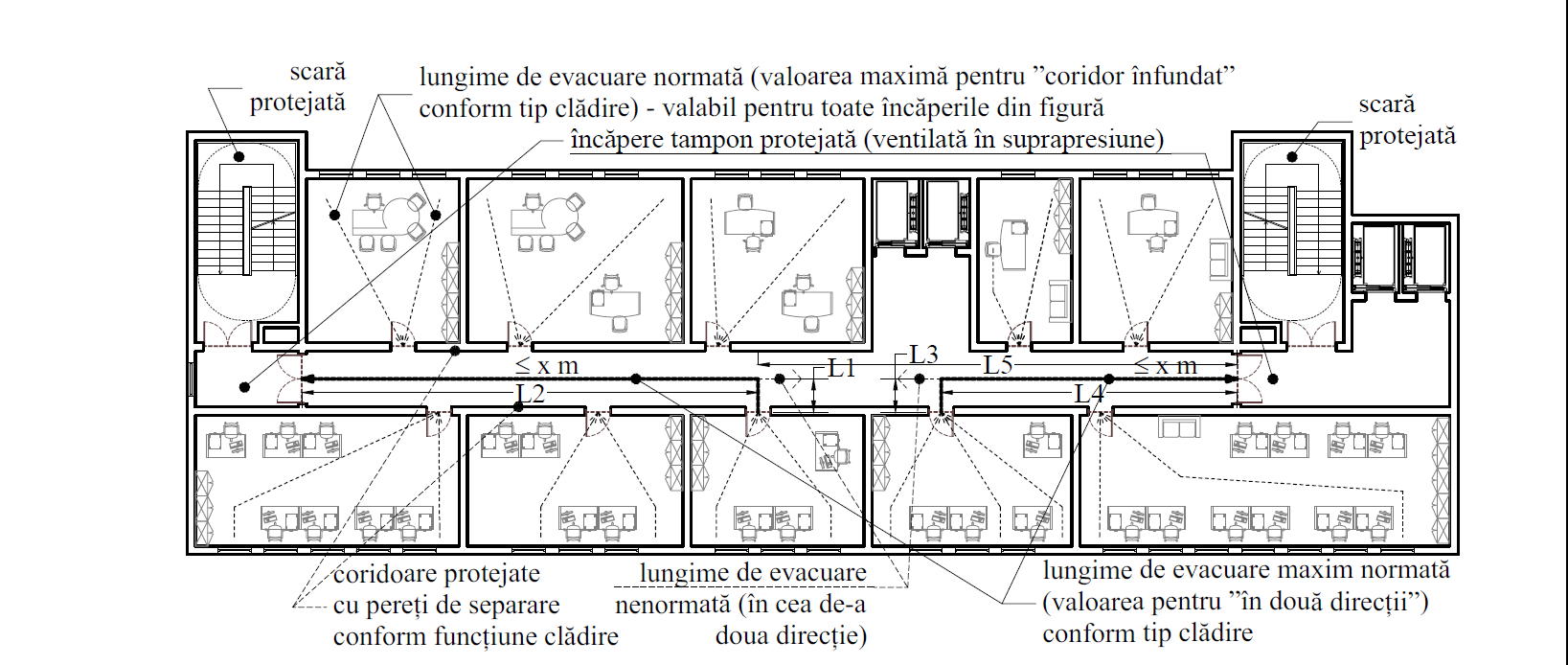 Exemplu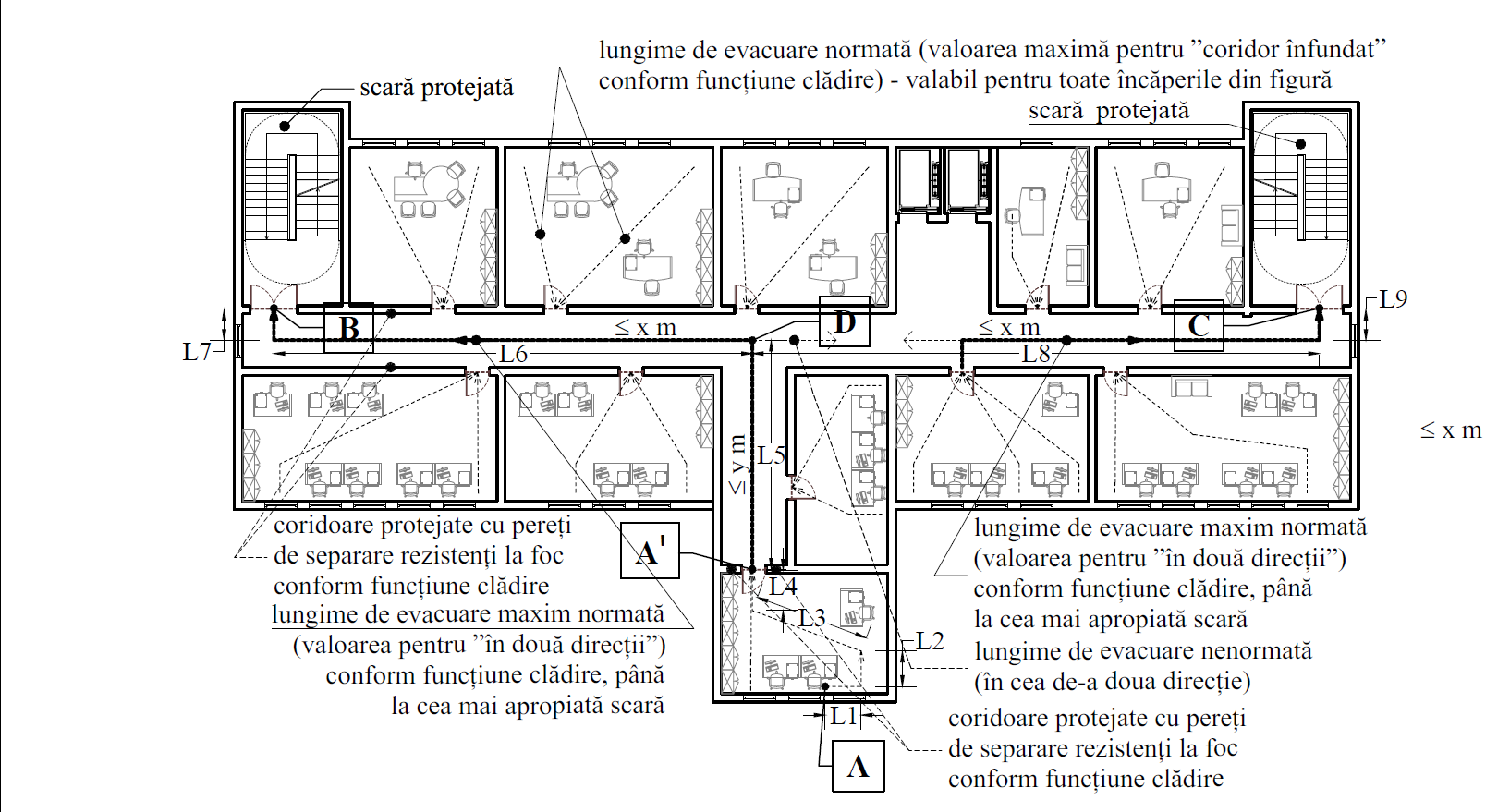 Exemplu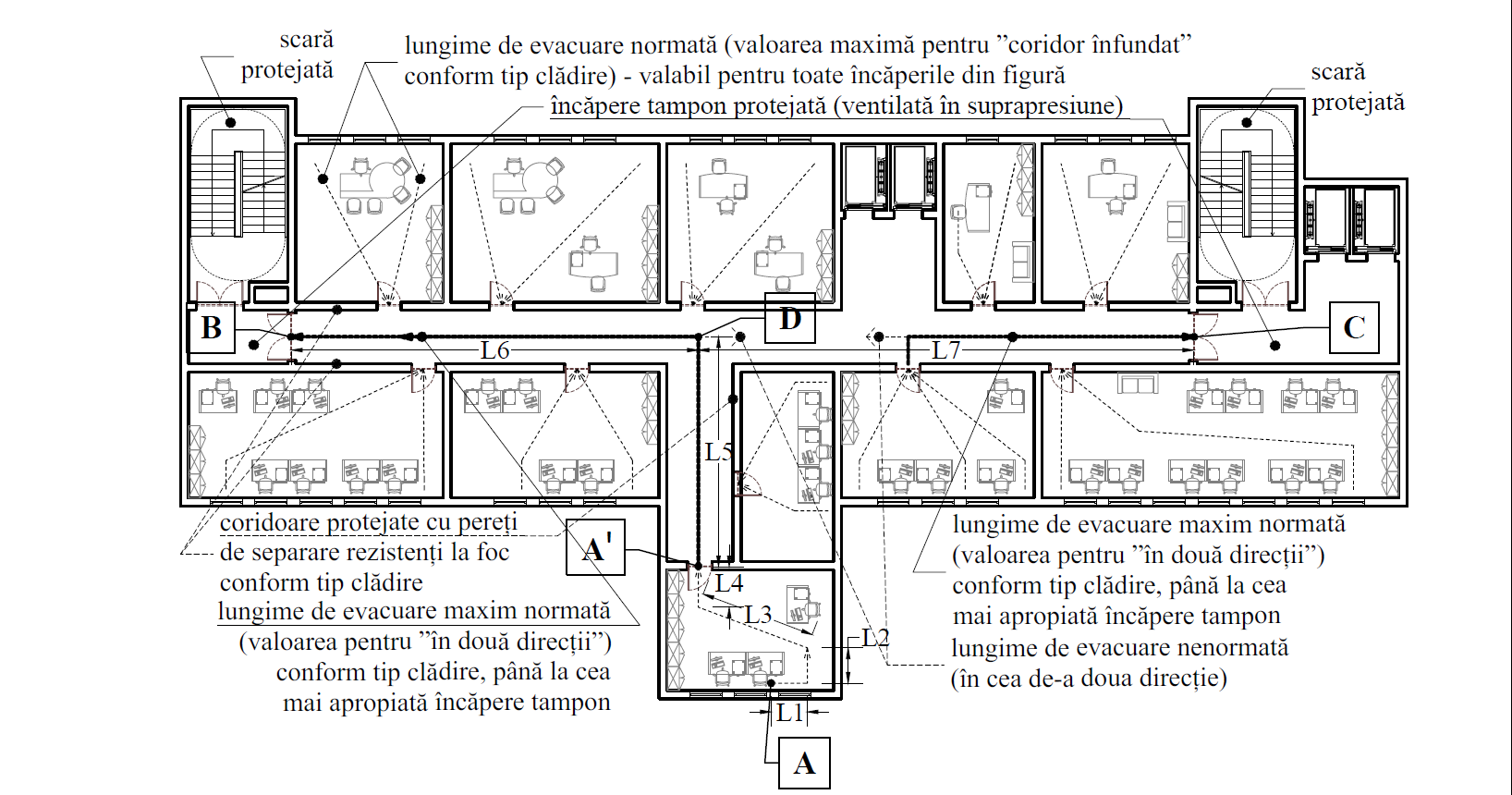 Exemplu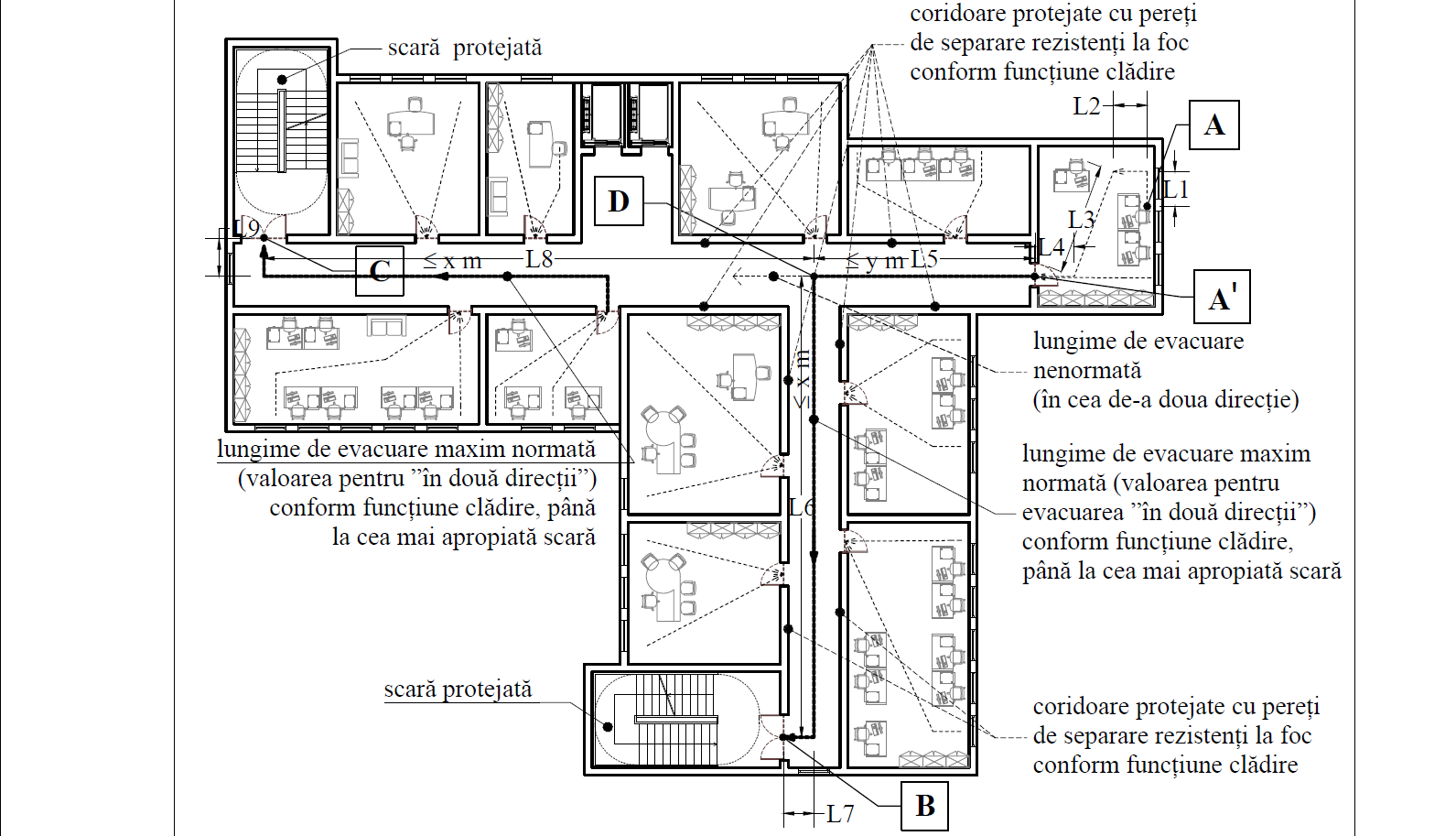 Exemplu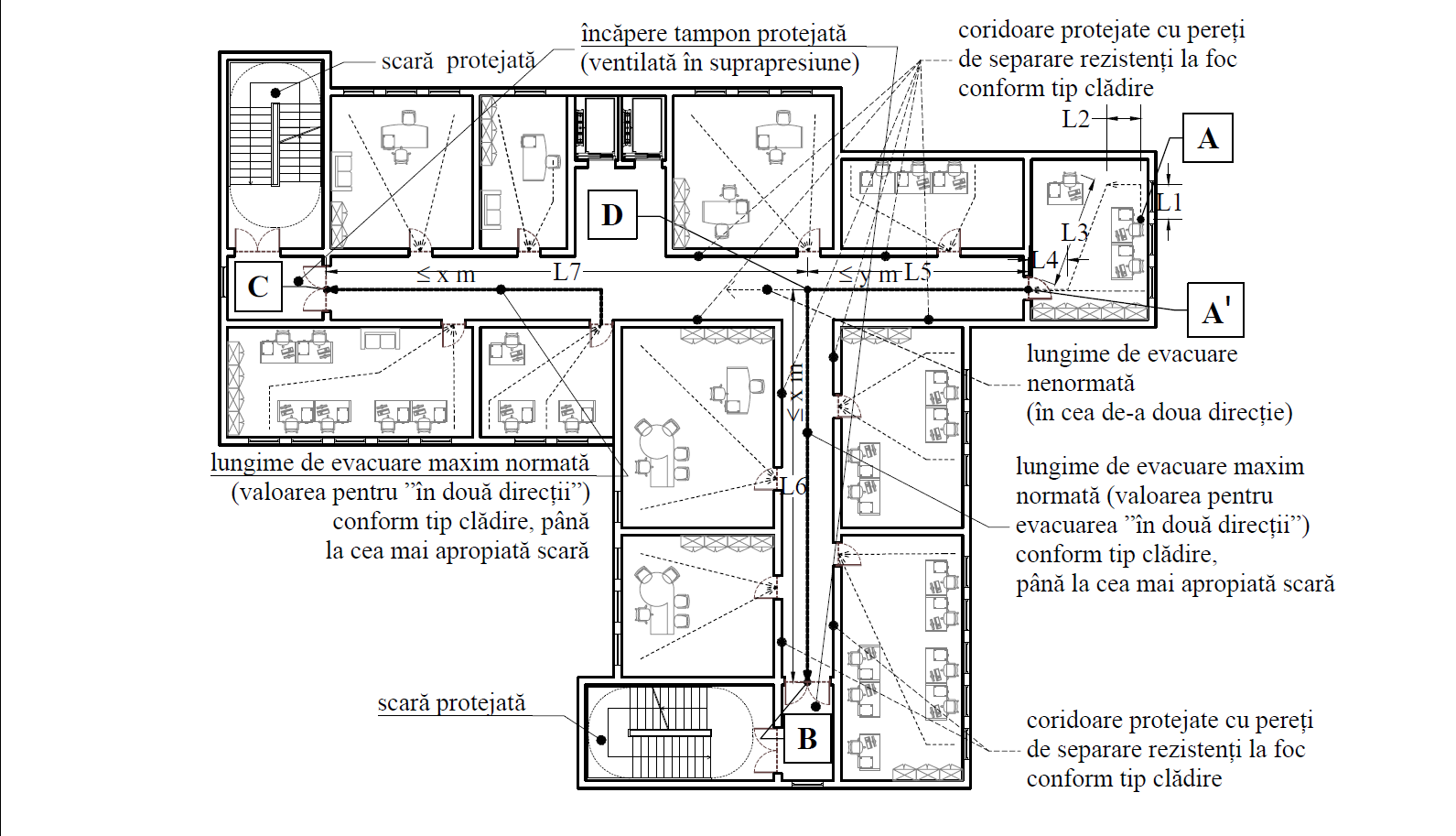 ExempluFigura 208 - Principii privind lungimea căii de evacuare pe coridoareOpen spaceDistanțele pe căile de evacuare se măsoară pe orizontală în axul căilor de circulație și evacare și în direcția cea mai scurtă, după caz, de la locul cel mai  îndepărtat dintr-o încăpere sau spațiu (atunci când în interiorul încăperilor/ spațiilor lungimea căii de evacuare este mai mare decât lungimea de coridor înfundat specifică fiecărei funcțiuni sau tip de construcție) pâna la ușa scării, a degajamentului protejat sau a încăperii tampon de acces la cea mai  apropiată scară de evacuare ori la o ușă directă în exterior.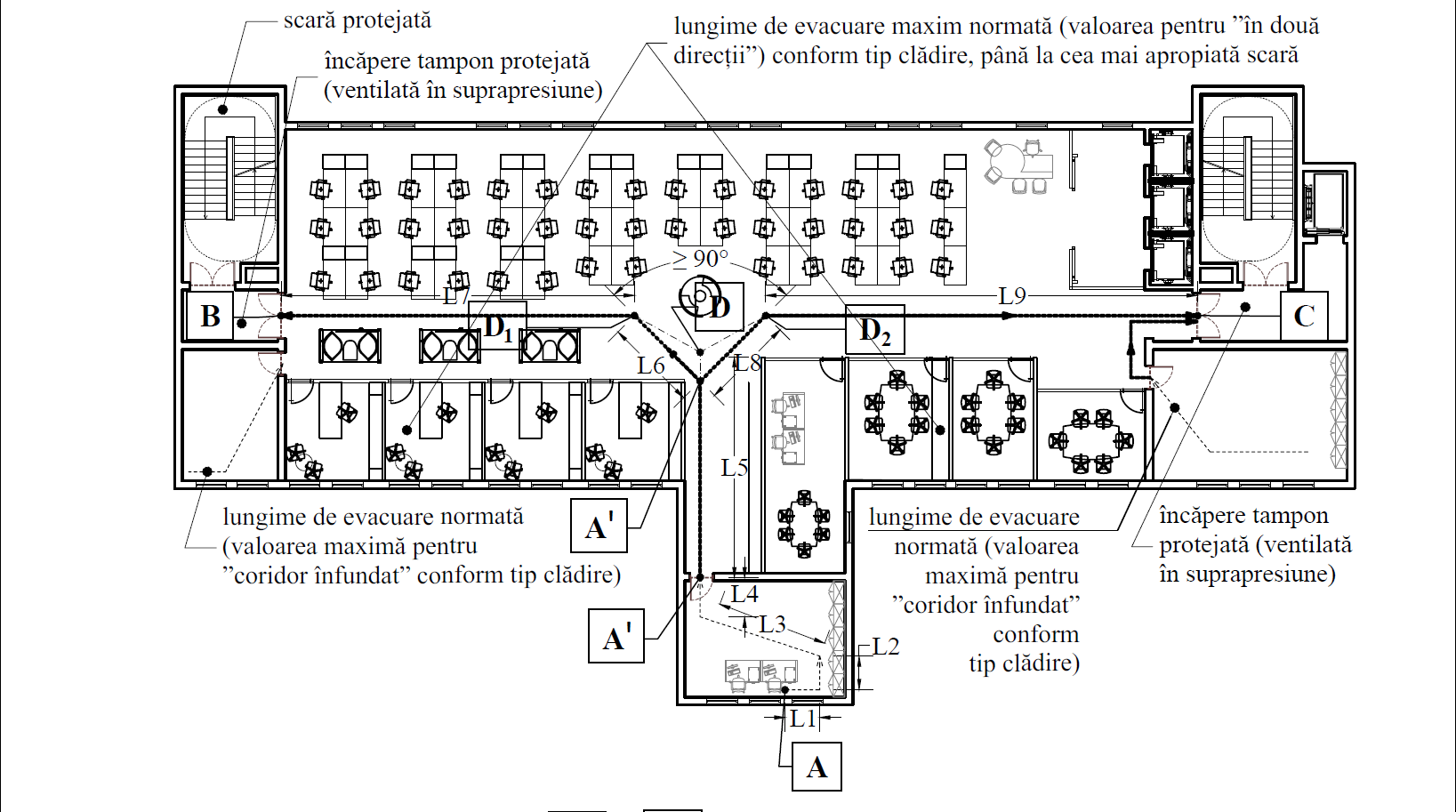 Exemplu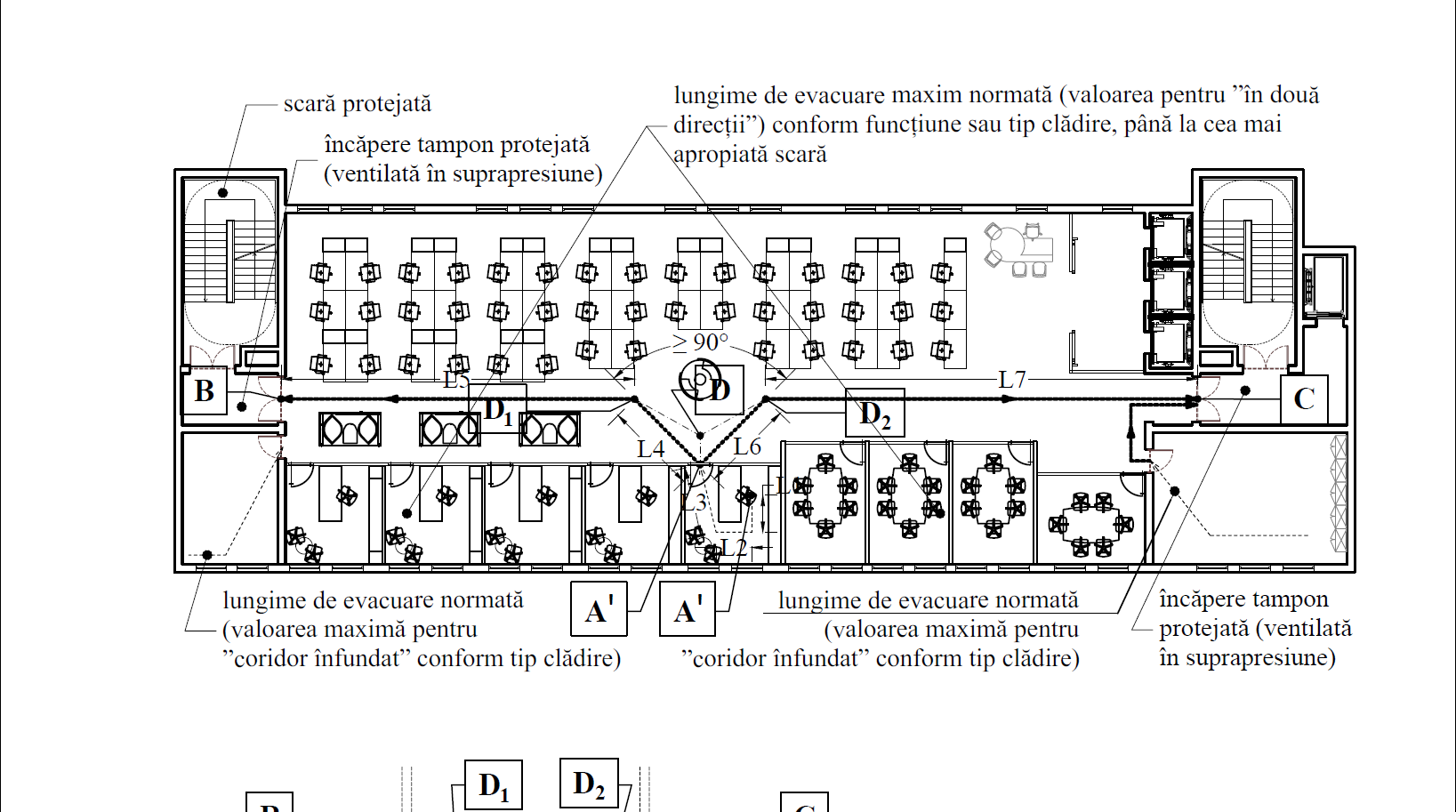 Exemplu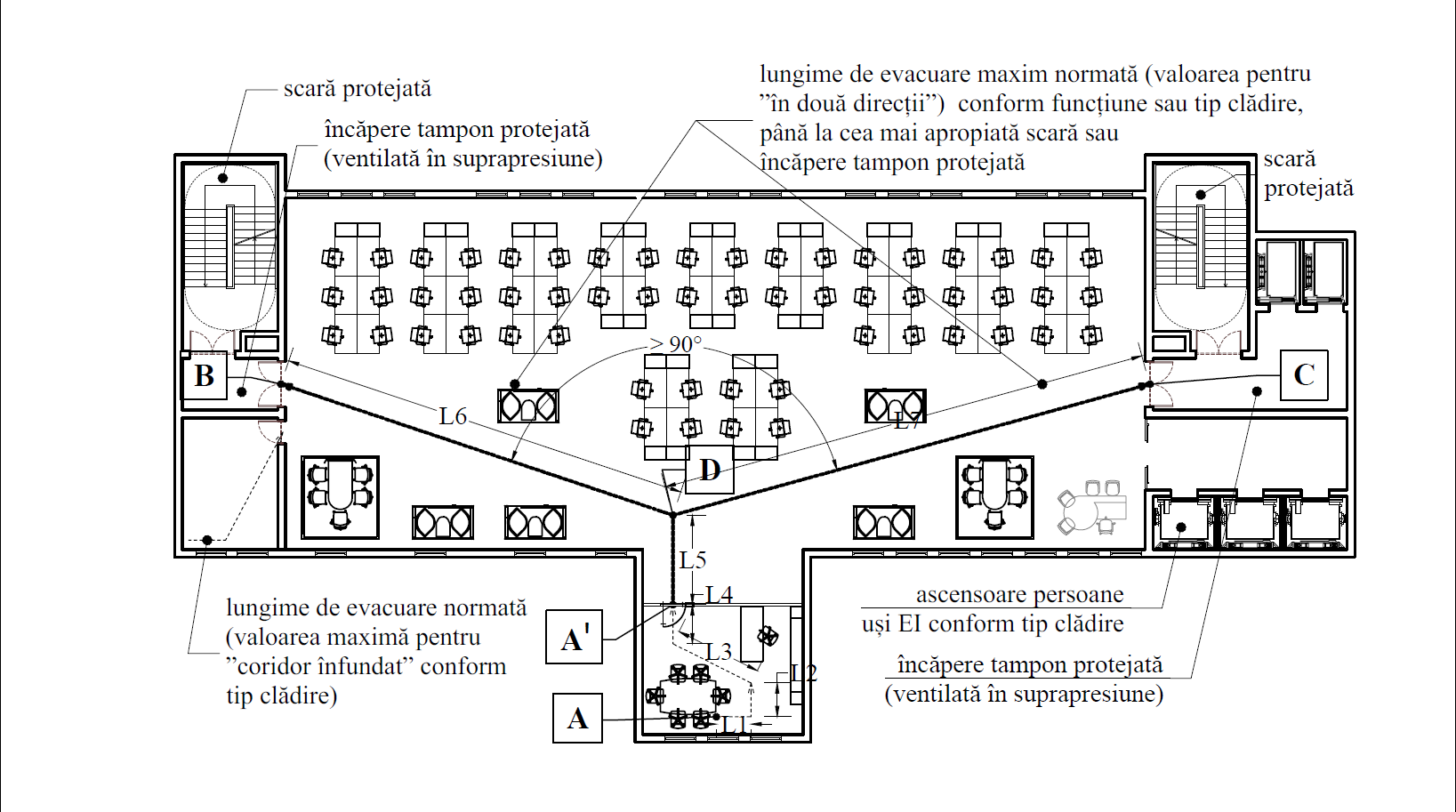 Exemplu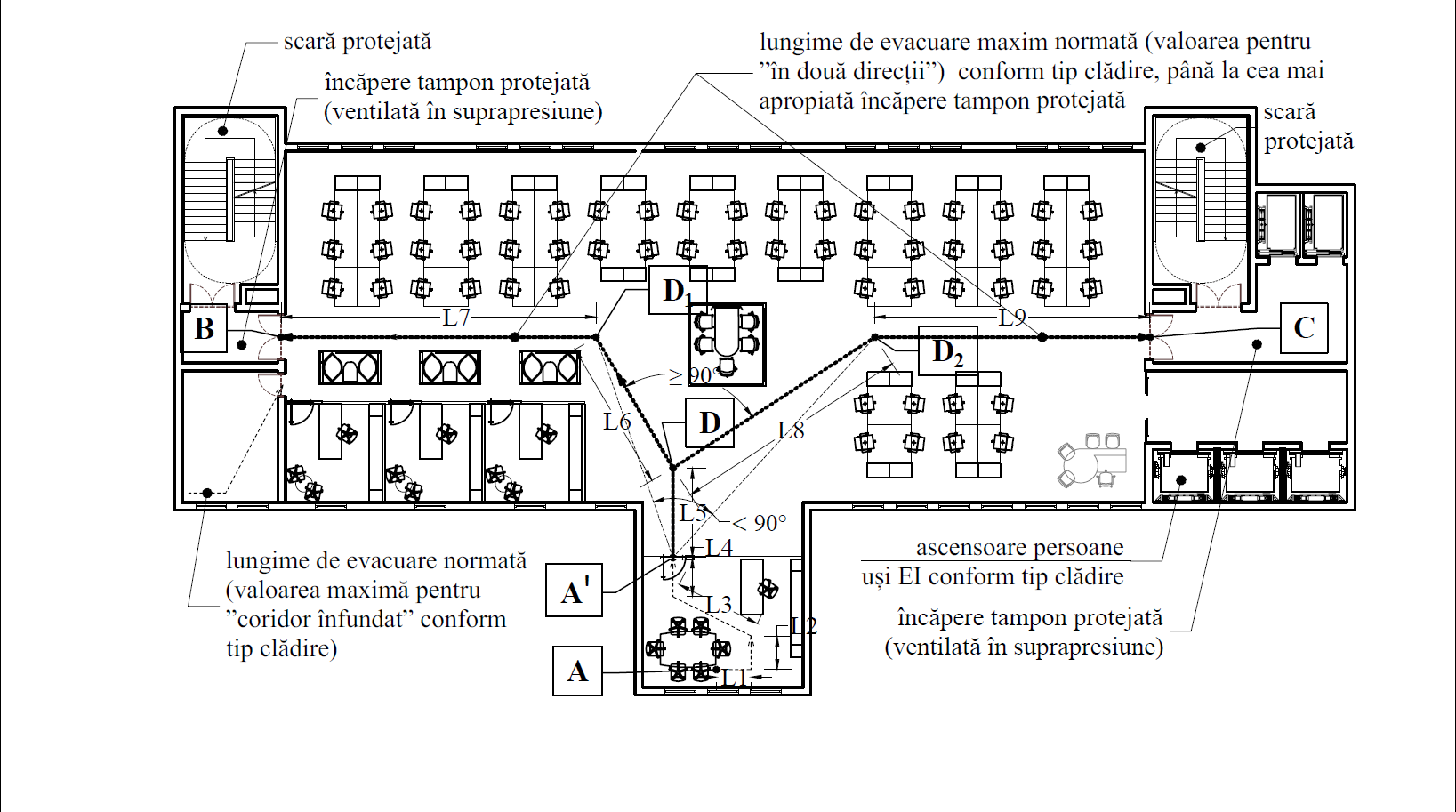 ExempluFigura 209 - Principii privind lungimea căii de evacuare în interiorul spațiilor de tip open space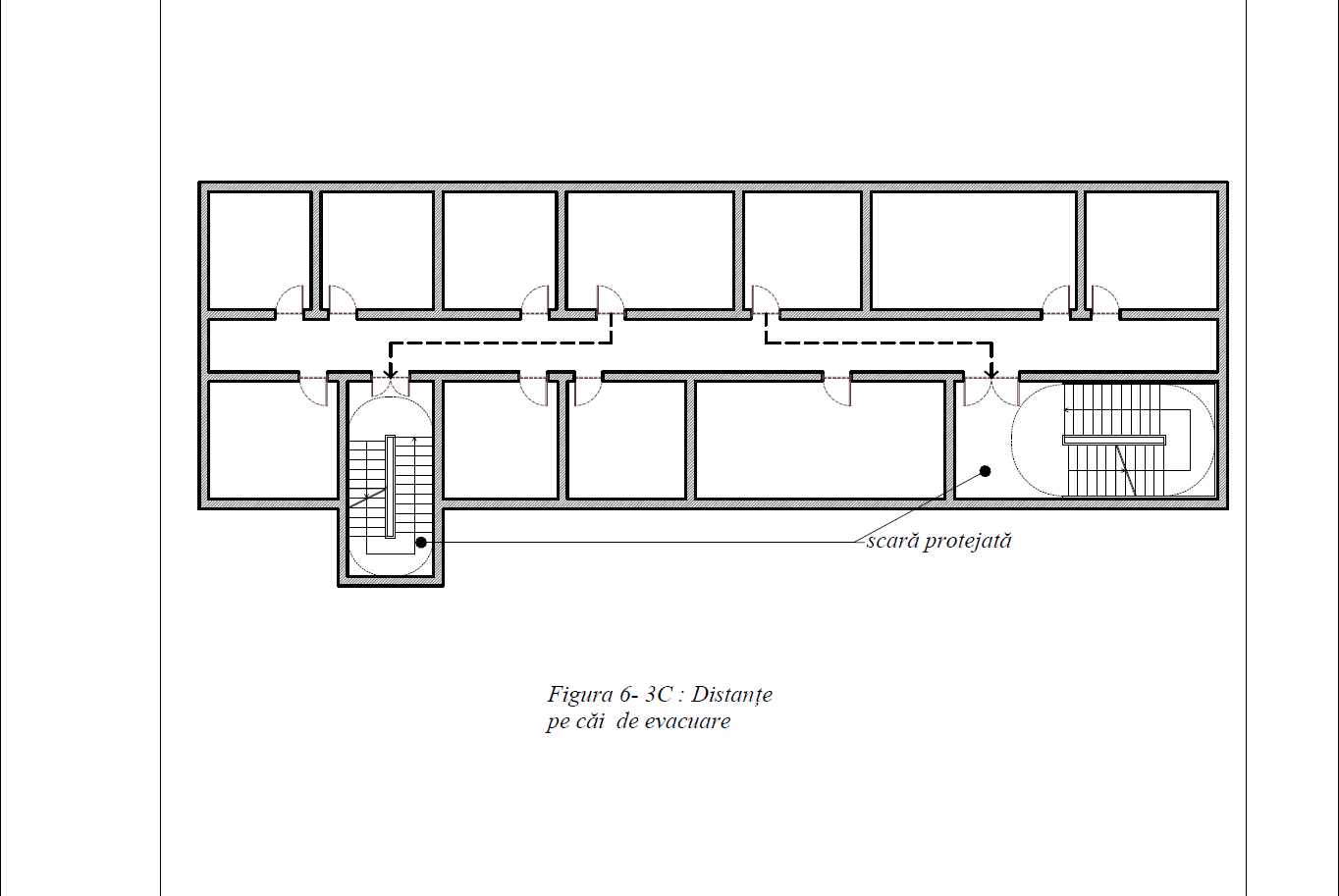 Figura 210 - Distanțe pe căi  de evacuare (lungimea căii de evacuare)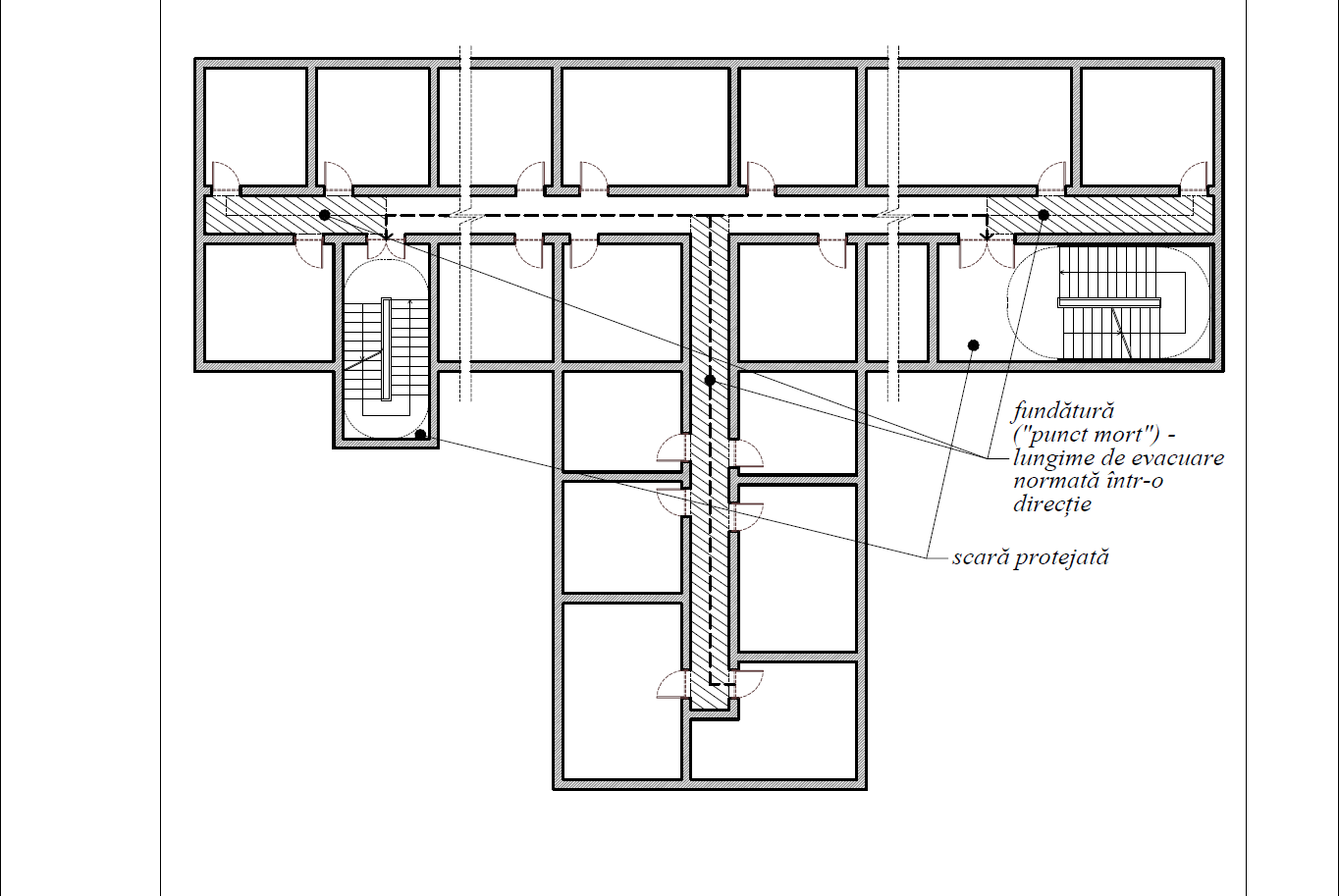 Figura 211 - Joncțiune în "T" cu coridorul principal de evacuare (în cazul coridoarelor delimitate de pereți rezistenți la foc conform condiții normate)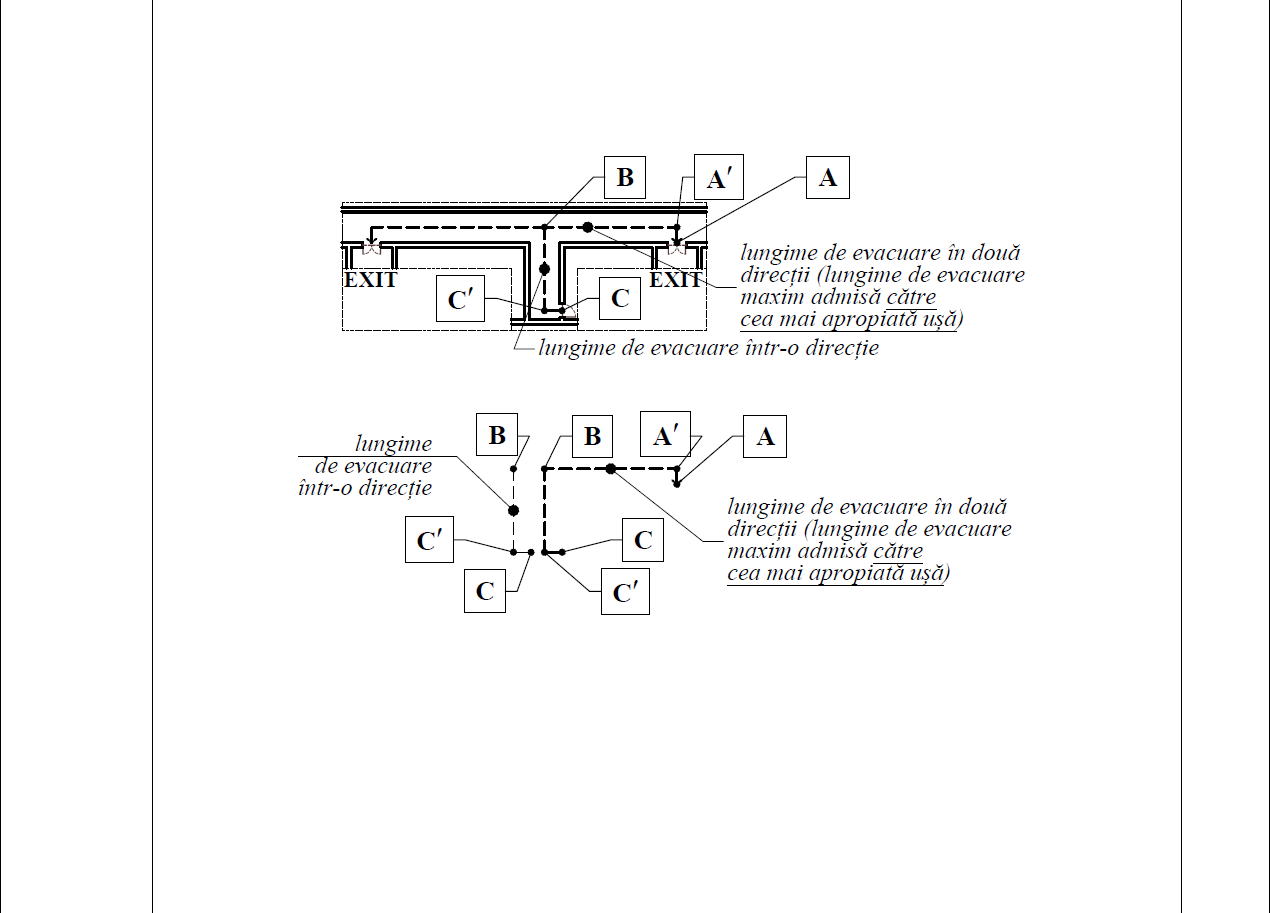 Figura 212 - Diagramă joncțiune în "T" cu coridor principal de evacuareNote Figura 212: Lungimea de evacuare într-o direcție este lungimea maximă însumată a segmentelor (CC')+(C'B)l=(CC')+(C'B)Lungimea de evacuare în două direcții este lungimea maximă însumată a segmentelor (CC')+(C'B)+(BA')+(A'A)L=(CC')+(C'B)+(BA')+(A'A)Caz particular - coridoare cu evacuare în "Y"Lungimea măsurată până la o scară de acces în două direcții diferite, amplasate în direcții diferite, este considerată cale de evacuare admisă dacă distanța totală a fiecarei lungimi până la o ușă a scării nu depășește lungimea normată în două direcții.Figura 213 - Distanțe pe căi  de evacuare (lungimea căii de evacuare)Un coridor înfundat cu lungimea mai mică decât cea normată pentru fiecare funcțiune / tip de clădire, măsurată de la o cale de evacuare cu acces la două scări, încăperi tampon, degajamente protejate sau ieșiri în exterior amplasate în direcții opuse, este considerat cale de evacuare admisă dacă distanța totală până la o scară, încăpere tampon, degajament protejat sau ieșire în exterior nu depășește lungimea de evacuare  în două direcții. 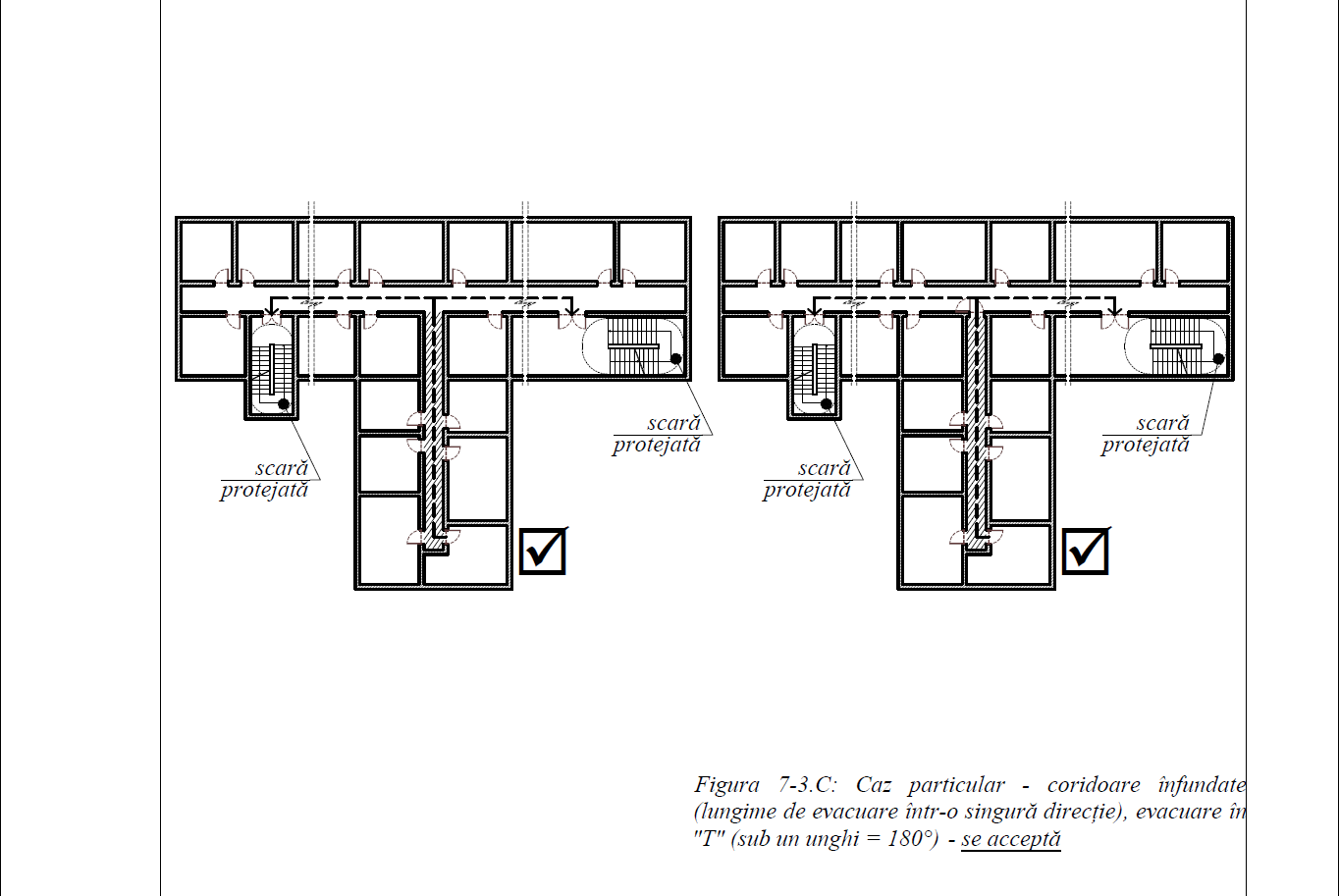 Figura 214 - Caz particular - coridoare înfundate (lungime de evacuare într-o singură direcție), evacuare în "T" (un unghi = 180°) - se acceptă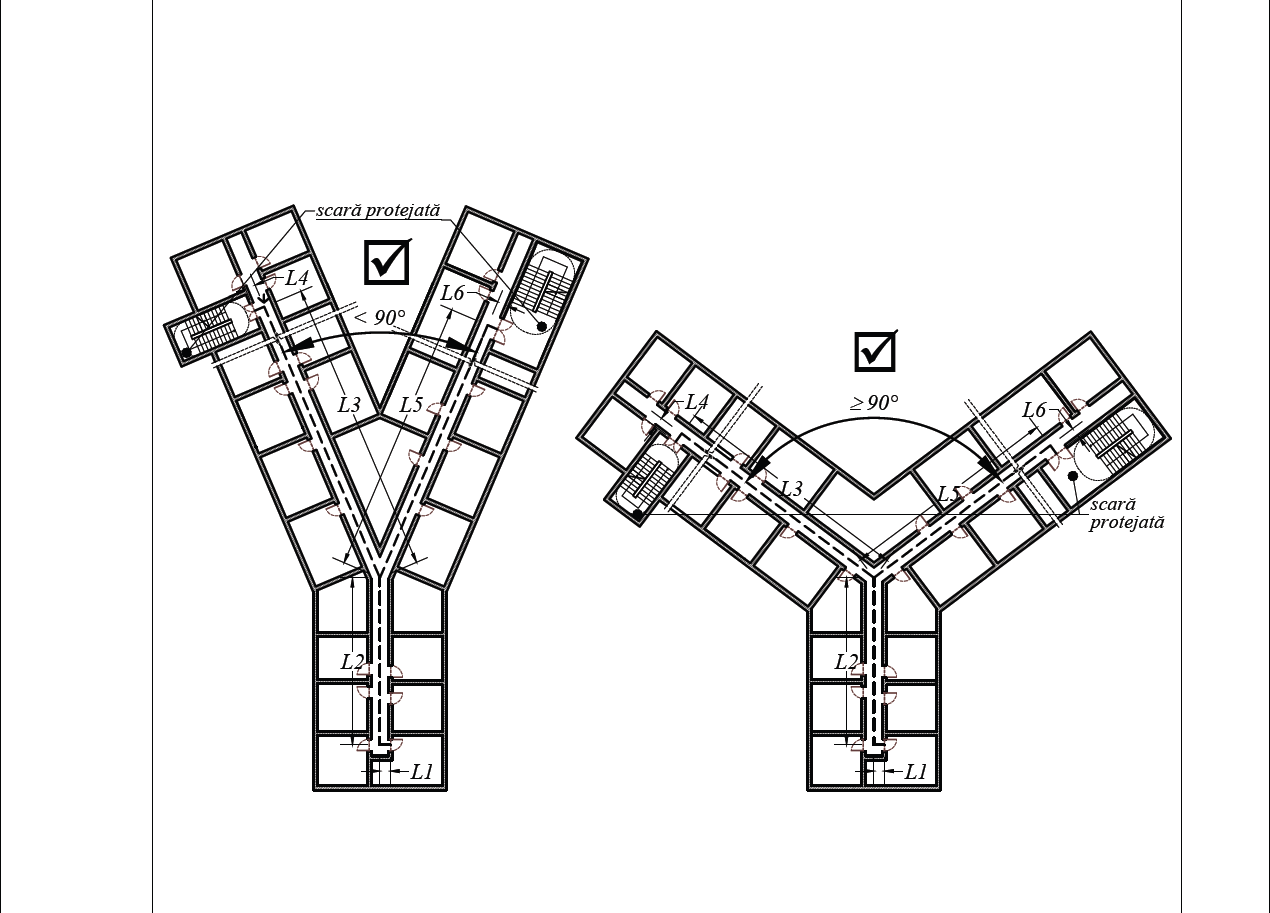 Figura 215 - Caz particular - coridoare înfundate (lungime de evacuare într-o singură direcție), evacuare în "Y" - în axul căilor de evacuare Lungimea căii de evacuare Lungimea căii de evacuare („distanța de evacuare”) se referă la distanța necesară pentru a fi parcursă de la cel mai îndepărtat punct din orice cameră sau spațiu (cu excepția celor stipulate explicit în normativ) sau de la ușile camerelor sau spațiilor (în condițiile în care lungimea de evacuare din interiorul acestora este mai mică decât lungimea de coridor înfundat pentru fiecare funcțiune sau tip înalt sau foarte înalt de construcție în parte), până la marginea deschiderii ușii, direct la:o scară de evacuare închisă sau o încăpere tampon protejată (ventilată în suprapresiune) a unei scări de evacuare, sauo scară exterioară, sauun degajament protejat, tunel saudirect în exterior, saupână la prima treaptă a scării deschise cu excepția cazului în care se permite altfel în temeiul prezentului normativ (precum în cazul ieșirilor în zonele de refugiu)Măsurarea începe de la 40 cm de la partea interioară a peretelui în cazul în care se spcifică "cel mai îndepărtat loc/punct" sau "punctul de plecare" din orice cameră/ încăpere sau spațiu.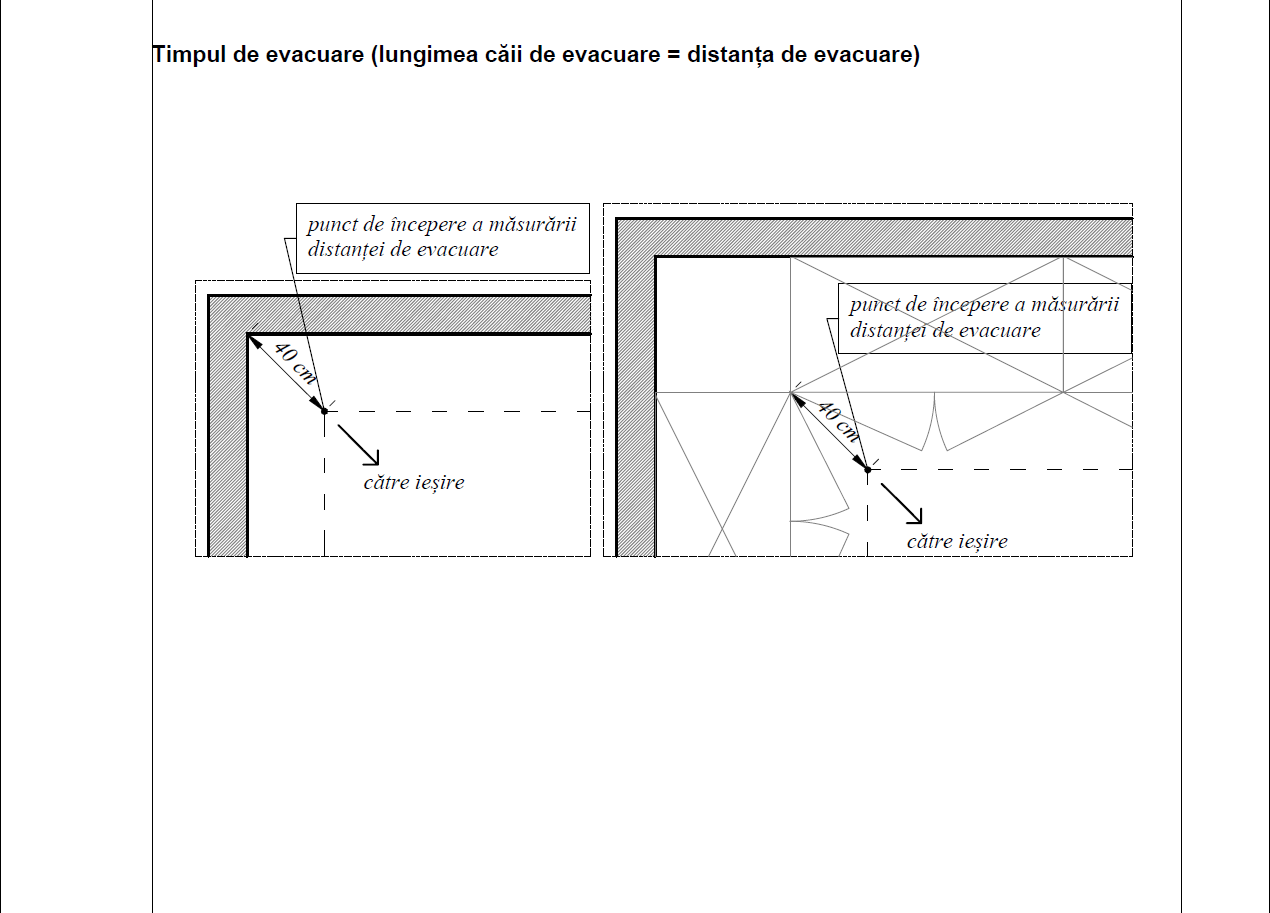 Figura 216 - Măsurare distanța de evacuareÎn interiorul încăperilor acolo unde este necesar, lungimea măsurată până la o cale de evacuare cu acces în două direcții diferite, amplasate în direcții opuse, este considerată cale de evacuare admisă dacă distanța totală a fiecarei lungimi până la o ușa nu depășește lungimea normată într-o direcție iar unghiul format între cele două direcții  trebuie să fie mai mare sau egal de 90° de grade.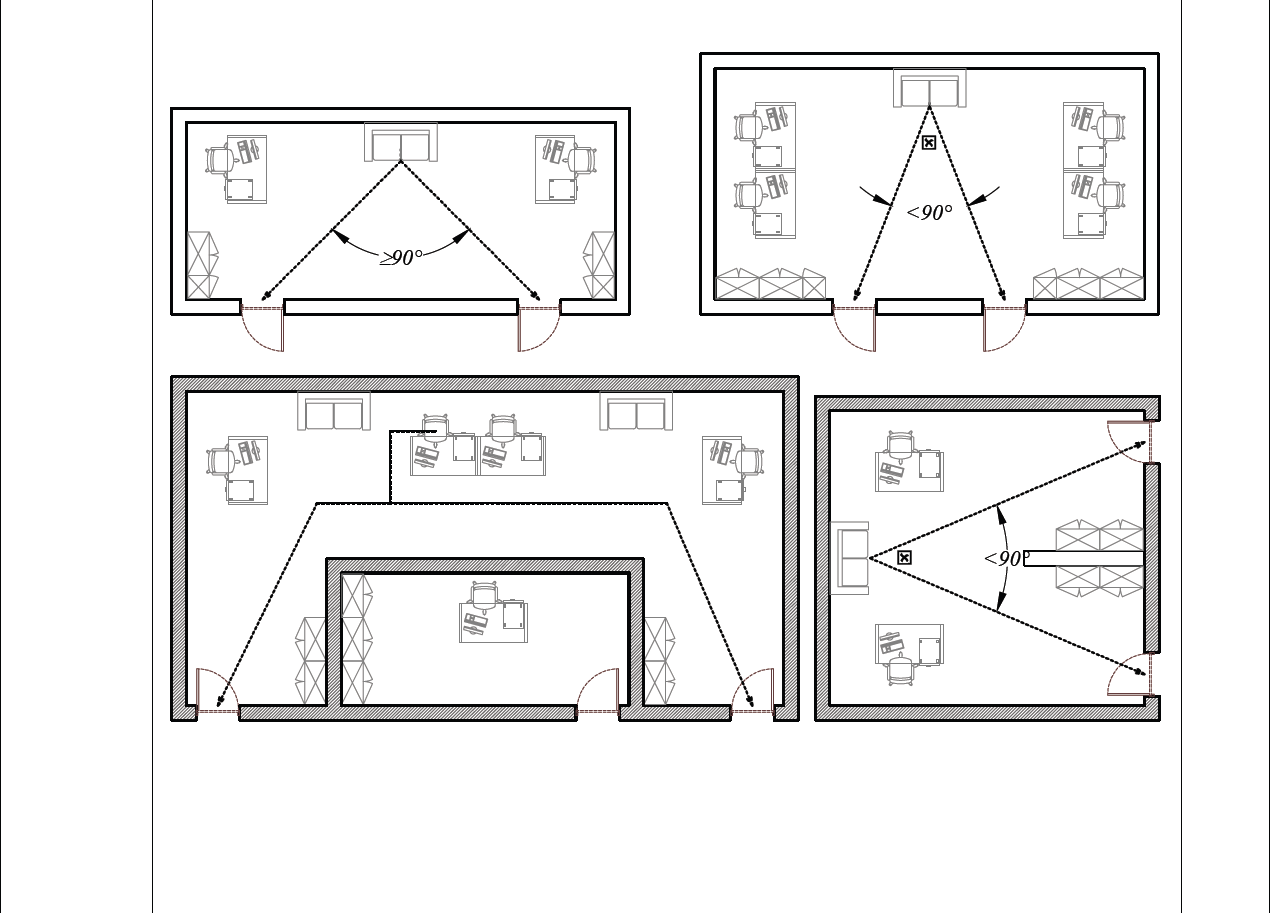 Figura 217 - Evacuare mai mică sau egală sau mai mare de 90° în interiorul încăperilor clădirilor noi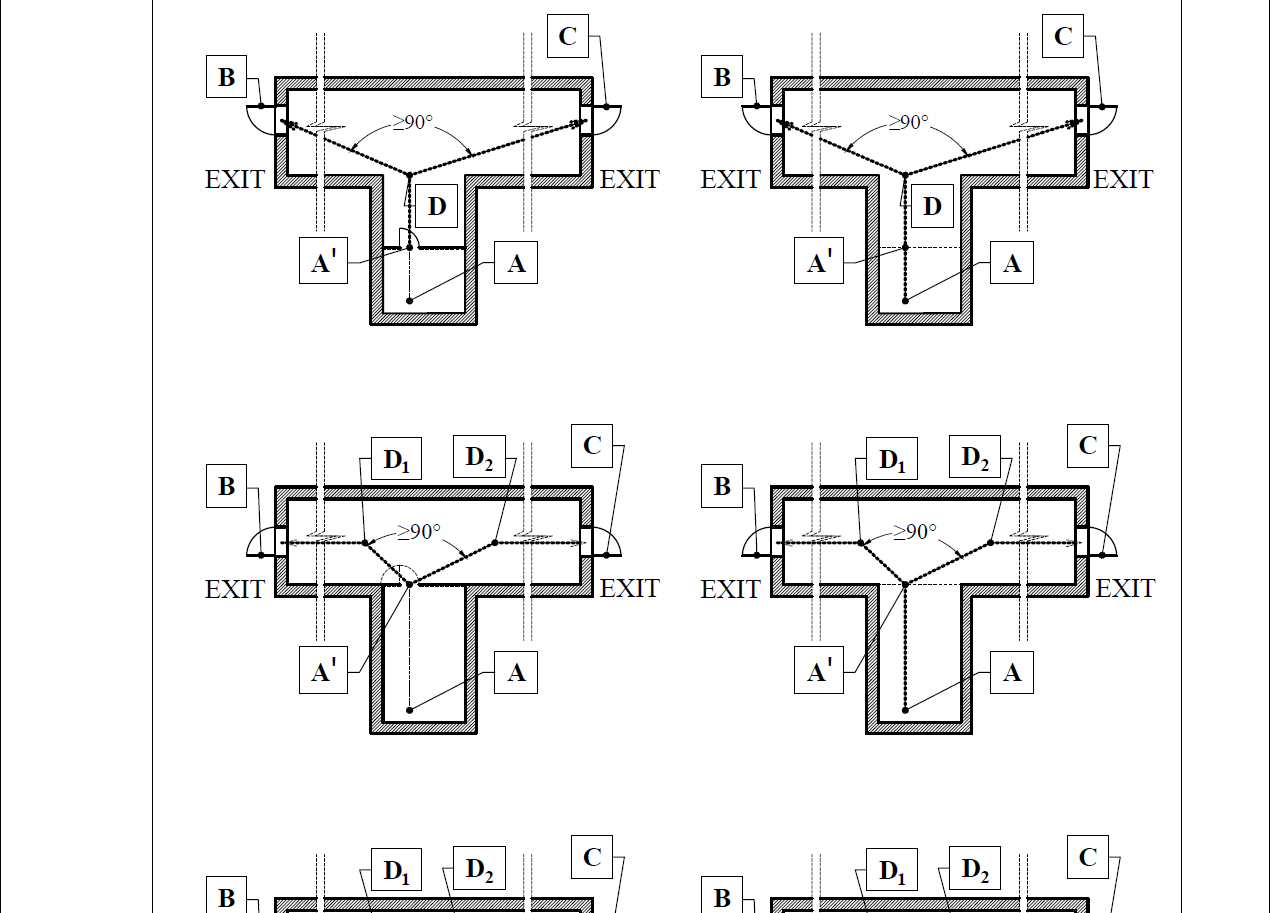 Figura 218 - Evacuare la 90° în interiorul încăperilor (spațiilor) de tip open space(* Sensul deschiderii ușilor din desene este pur informativ ) Notă: În toate încaperile din clădiri noi unde sunt necesare două căi de evacuare precum și la clădirile înalte, foarte înalte (unde sunt necesare două căi de evacuare, obligatoriu la open space) sau cu săli aglomerate (unde sunt obligatorii două căi de evacuare), este obligatoriu ca evacuarea să se realizeze doar într-un unghi de minimum 90 de grade (către două direcții diferite).Evacuare la clădiri existenteLa clădiri existente se pot aplica și prevederile Art. 2.5.14.1. din normativ.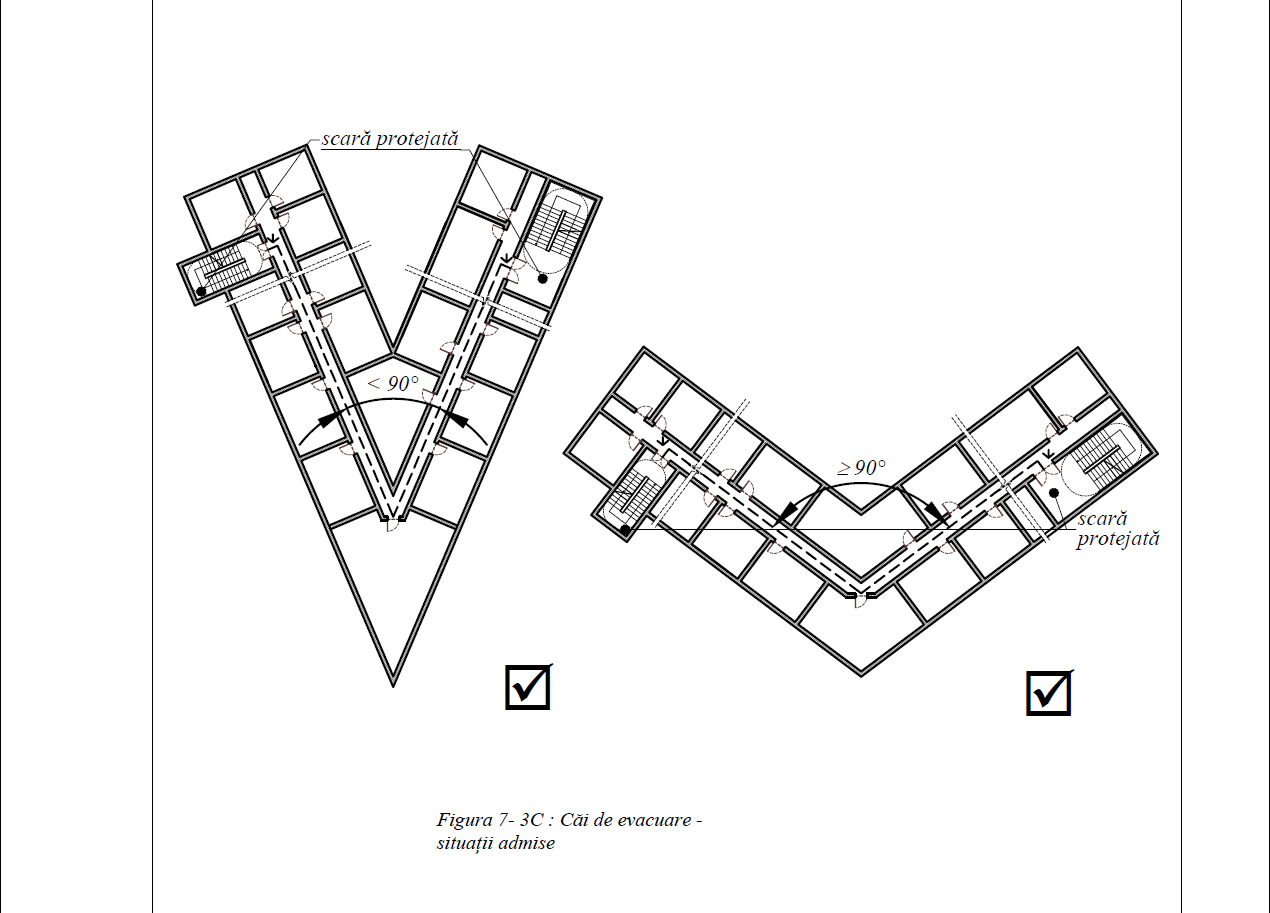 Figura 219 - Caz particular - coridoare înfundate (lungime de evacuare într-o singură direcție), evacuare în "Y" - în axul căilor de evacuare la clădiri existenteLungimea de evacuare „Lungime de evacuare” înseamnă distanța reală pe care trebuie să o parcurgă o persoană din orice punct al unei suprafețe de pardoseală a unei camere (sau de la ușa acesteia atunci când în interiorul încăperii nu se depășește lungimea de evacuare de coridor înfundat) până la ieșirea relevantă (scară, încăpere tampon, degajament protejat, tunel, ieșire direct în exterior), ținând cont de dispunerea pereților, a pereților despărțitori, a ușilor intermediare și a amplasamentelor fixe specifice amenajării.Lungimea căii de evacuare a utilizatorilor construcţiilor, se determină pe traseul ce trebuie parcurs - în axul căilor de evacuare, de la punctul de plecare al utilizatorului până la cea mai apropiată uşă de evacuare (directă în exterior, de acces într-o scară de evacuare, încăpere tampon sau de acces într-un degajament protejat), ori prima treapta a scării deschise, ţinând seama de poziţia diferitelor echipamente sau obiecte cu amplasament fix sau mobilier şi care trebuie ocolite conform subcapitolului 2.5.14. Lungimea căii de evacuare (din normativ).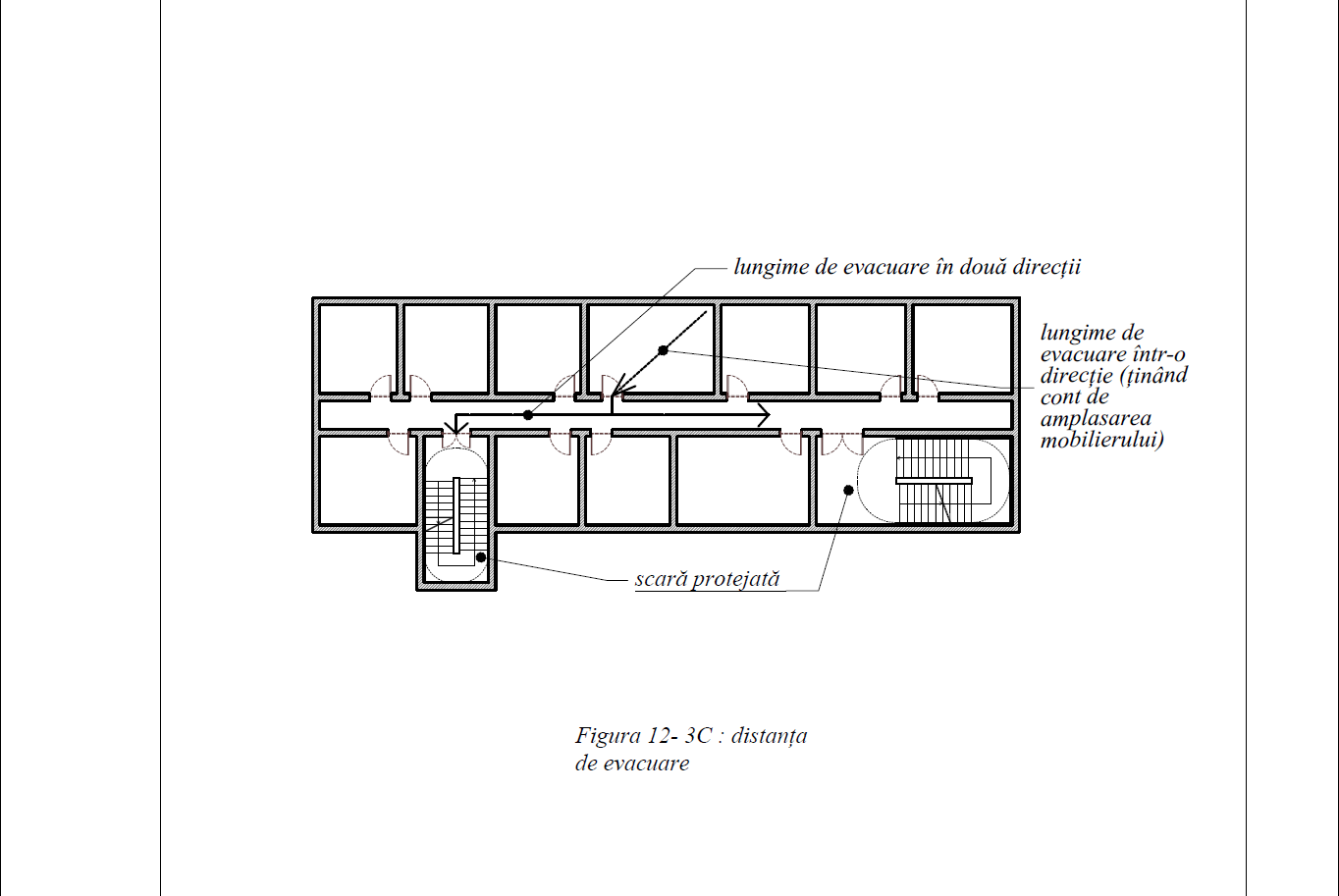 Figura 220 - Lungime de evacuareANEXA 5.5 - CERINȚE SPECIALE PENTRU EVACUAREA PERSOANELOR CU DIZABILITĂȚITerminologieSe utilizează următoarea terminologie, în acord cu Legea nr. 448 din 6 decembrie 2006 privind protecţia şi promovarea drepturilor persoanelor cu handicap și "Normativ privind adaptarea clădirilor civile şi spaţiului urban la nevoile individuale ale persoanelor cu handicap, indicativ NP 051 2012 Revizuire NP 051/2000" :Căi şi mijloace de acces - elementele prin care se asigură accesul în clădirile publice şi care asigură posibilitatea deplasării persoanelor cu handicap în interiorul clădirii;Clădiri de utilitate publică - clădirile aparţinând instituţiilor publice şi private care oferă populaţiei diferite tipuri de servicii;Prevederi generaleClădirile de utilitate publică, căile de acces, clădirile de locuit, staţiile de transport în comun, peroanele principalelor staţii de transport feroviar, spaţiile de parcare precum și celelalte funcțiuni/ destinații prevăzute de Legea nr. 448, vor fi adaptate conform prevederilor legale în domeniu, astfel încât să permită accesul neîngrădit al persoanelor cu handicap precum și evacuarea acestora. Clădirile de patrimoniu şi cele istorice (monumente istorice) se vor adapta, cu respectarea caracteristicilor arhitectonice, conform prevederilor legale în domeniu. Următoarele clădiri / funcțiuni sunt exceptate de la modalitățile normate (ascensoare sau puncte de staționare în casa scării) de evacuare a persoanelor cu dizabilități:(1)	anumite clădiri de producție / funcțiunile de producție care sunt exceptate de la respectarea accesibilității pentru persoane cu dizabilități, conform cerințelor normate cu privire la accesibilitatea în mediul construit; (2)	clădirile parter cu sau fără niveluri de subsol/ demisol (subsolul/ demisolul fără activități permanente de muncă, la care nu se prevăd ascensoare sau puncte de staționare în casa scării, dar la parter se prevăd celelalte modalități normate de evacuare, ca de exemplu rampe).Clădirile cu funcțiune medicală (spitale, instituții de îngrijire medicală, etc.) se prevăd obligatoriu cu ascensoare de evacuare a persoanelor cu dizabilități.Căile de evacuare trebuie să fie libere de orice obstacol care poate cauza întârzieri nejustificate în timpul evacuării  persoanelor cu dizabilităti, de exemplu praguri ridicate sau trepte. Sunt interzise rampe de scară cu mai puțin de 3 trepte în conformitate cu prevederile din NP 063 coroborat cu Art. 2.5.6.1.1. alin. (3) din normativ.Cerințe generale a punctelor de staționare a persoanelor cu dizabilitățiUn punct de staționare a persoanelor cu dizabilități trebuie prevăzut pe toate etajele, inclusiv toate nivelurile subsolului (cu excepția subsolului tehnic), cu excepția parterului, pentru ca persoanele cu dizabilități să aștepte în siguranță asistența pentru evacuare.Se recomandă să existe cel puțin două puncte de staționare a persoanelor cu dizabilități pe fiecare etaj al unei clădiri/ compartiment de incendiu, cu excepția unei clădiri/ compartiment proiectate cu o singură scară de evacuare permisă în temeiul prezentului normativ. Coridorul care este cale de evacuare a persoanelor cu dizabilități (cu căruciorul) se recomandă să aibă o lățime liberă minimă de 1,20 m (1,30 m la clădiri cu funcțiune sanitară) și să respecte reglementarile tehnice în vigoare. Se recomandă să fie prevăzute de asemenea buzunare de manevră și așteptare cu lățime minim 1.80 m și lungime min. 2.00 m. În cazul în care acestea nu se prevăd, se va avea în vedere Art. 2.4.4.3.3. din normativ.Cerințe speciale pentru evacuarea persoanelor cu disabilități a punctelor de staționare Punctul de staționare a persoanelor cu dizabilități trebuie amplasat și păstrat în timpul exploatării fără elemente care să-l obstrucționeze și poate fi amplasat în următoarele locații / zone: (a)	Încăperea tampon ventilată în suprapresiune a ascensorului prevăzut pentru transportul persoanelor cu căruciorul sau a persoanelor cu dizabilităţi care pot fi utilizate şi pentru evacuarea asistată a acestora în caz de incendiu;(b)	Încăperea tampon ventilată în suprapresiune a ascensorului de intervenție (de pompieri);(c)	Într-un coridor prevăzut cu sisteme de evacuare a fumului și a gazelor fierbinti sau ventilat în suprapresiune, într-un degajament protejat  sau într-un coridor exterior, într-un buzunar de manevră așteptare pentru a nu reduce gabaritul de evacuare al coridorului/degajamentului protejat;(d)	În incinta unei încăperi tampon ventilată în suprapresiune dacă nu reduce gabaritul de evacuare a acesteia;(e)	În incinta unei scări de evacuare dacă nu reduce gabaritul de evacuare a acesteia.Punctul de staționare a persoanelor cu dizabilități situat în incinta unei scări de evacuare trebuie să fie poziționat departe de marginea primei trepte a scării de evacuare și în toate cazurile trebuie să nu influențeze lățimea normată rezultată din calcul a căii de evacuare a persoanelor. 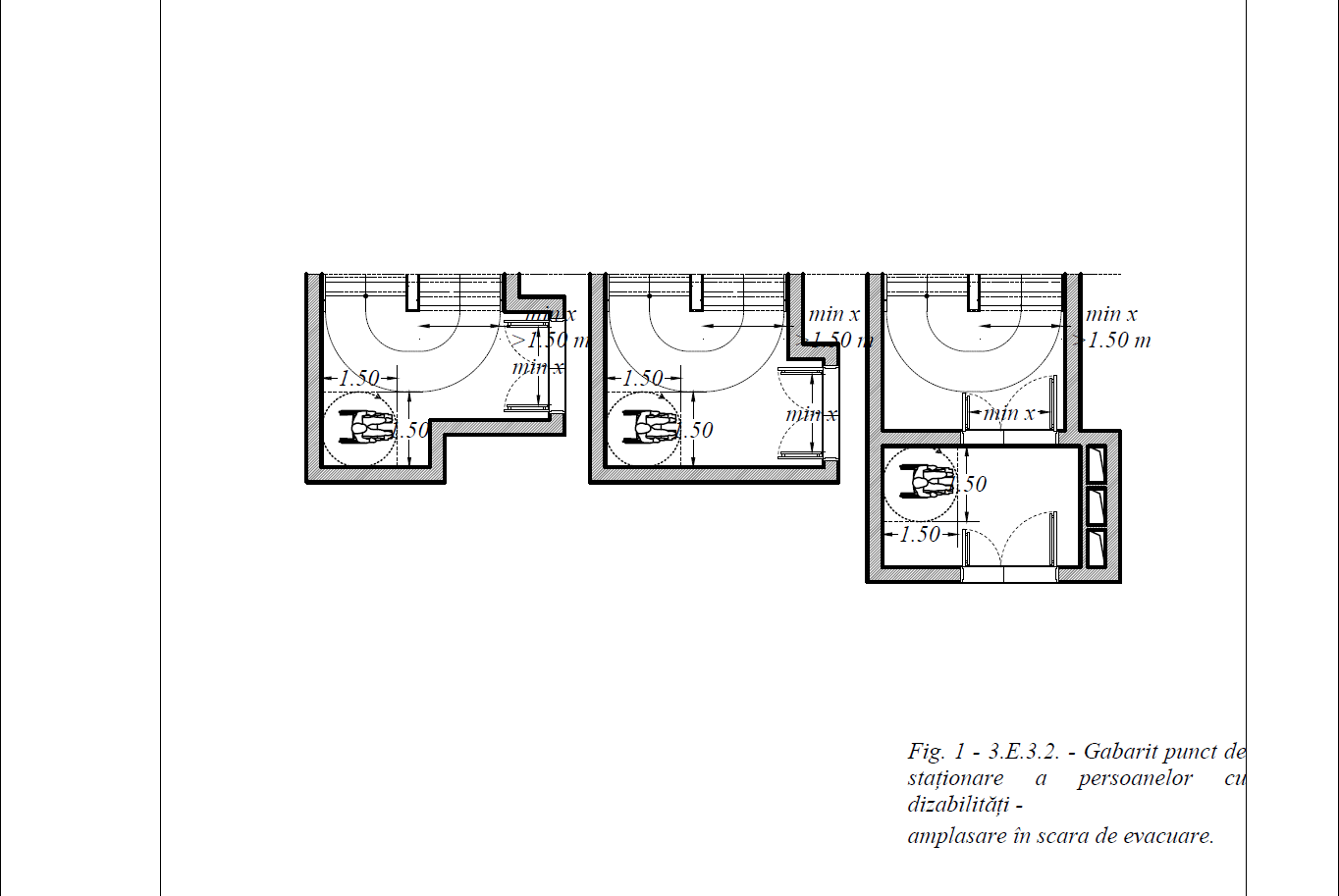 Figura 221 - Gabarit punct de staționare a persoanelor cu dizabilități - amplasare în scara de evacuare.Punctul de staționare a persoanelor cu dizabilități situat în orice zonă permisă conform (140) lit. (a), (b), (c), (d) nu trebuie să se reducă / să pătrundă în dimensiunile / spațiile necesare evacuării pentru zonele mai sus amintite).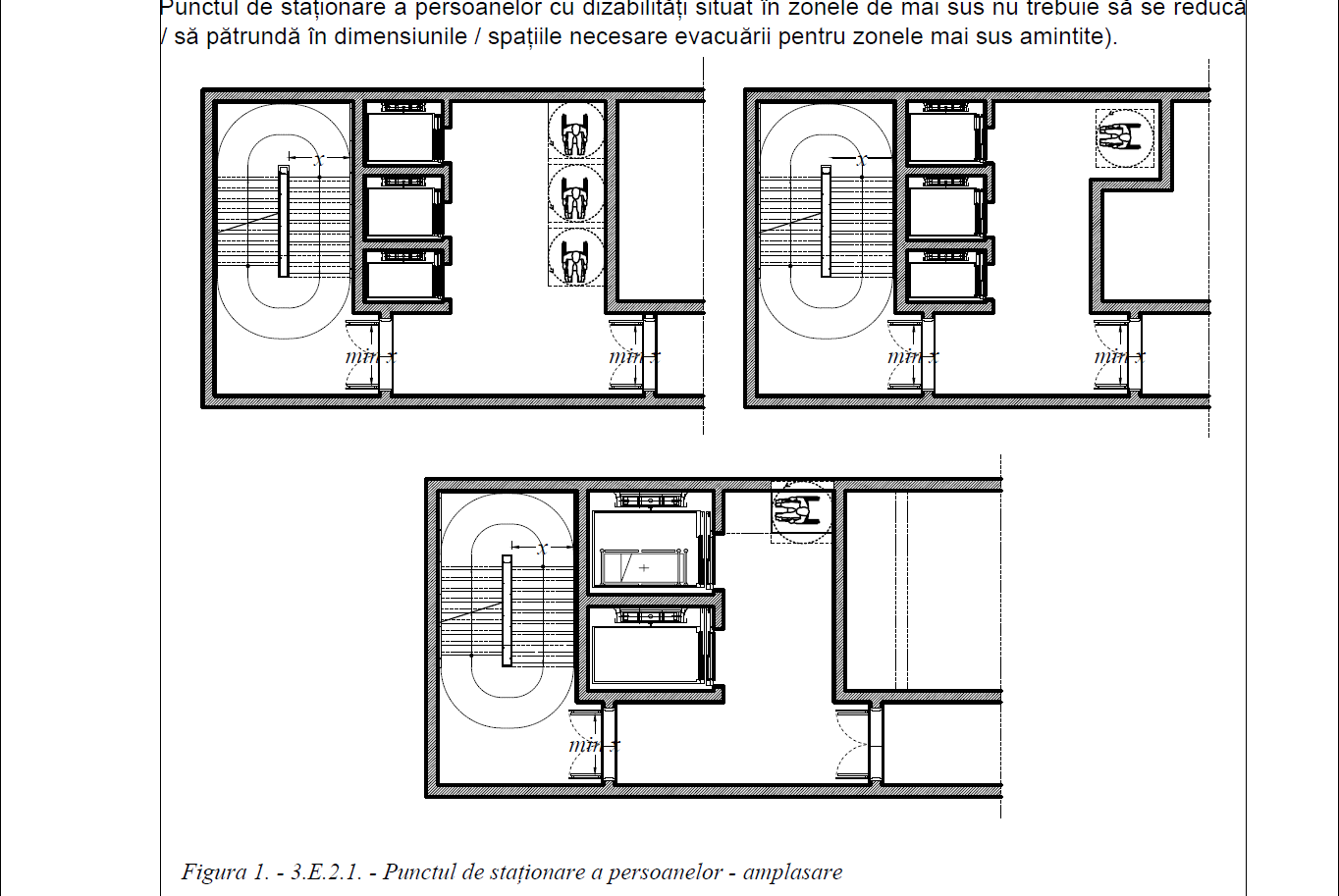 Figura 222 - Punct de staționare a persoanelor cu dizabilități - amplasare în încapere tampon ventilată în suprapresiuneÎn cazul în care se află un punct de staționare a persoanelor cu dizabilități, trebuie afișat în mod vizibil un marcaj cu „Punct de staționare a persoanelor cu dizabilități”/ "(Zona de refugiu a persoanelor cu dizabilități"Trebuie prevăzut un mijloc de comunicare/ alarmare, pentru ca persoanele cu dizabilități să apeleze pentru asistență în caz de urgență de incendiu. Mijloacele de comunicare trebuie:a.	să fie situate între 80 cm și 1,20 m deasupra nivelului finit al pardoselii;b.	să fie etichetate corespunzător;c.	să fie prevăzute cu un semn de instrucțiuni clar afișat în mod vizibil asupra funcționării; șid.	să genereze o indicație vizuală clară pentru a indica faptul că semnalul de primejdie a fost transmis.Cerințe suplimentare a punctelor de staționare a persoanelor cu dizabilitățiUn punct de staționare a persoanelor cu dizabilități trebuie să fie dimensionat corespunzător, astfel încât să poată oferi spațiu unui utilizator de scaun cu rotile și să permită utilizatorului să manevreze cu ușurință scaunul cu rotile. Punctul de staționare a persoanelor cu dizabilități trebuie îndeplinească cumulativ următoarele cerințe: a.	spațiul prevăzut pentru un scaun cu rotile într-un punct de staționare a persoanelor cu dizabilități trebuie să fie de cel puțin 1,50 m X 1,50 m pentru a permite manevrarea scaunului cu rotile;b.	în cazul în care un punct de staționare a persoanelor cu dizabilități este amplasat în interiorul unei scări de evacuare protejate, a unei încăperi tampon prevăzută cu suprapresiune sau a unei încăperi tampon ventilată în suprapresiune a ascensorului de intervenție sau a ascensorului prevăzut pentru transportul persoanelor cu căruciorul sau a persoanelor cu dizabilităţi care pot fi utilizate şi pentru evacuarea asistată a acestora în caz de incendiu, spațiul pentru scaunul cu rotile nu va micșora dimensiunile rezultate prin calculul necesar evacuării sau intervenției ale acestor spații și accesul persoanelor în scaunul cu rotile  nu trebuie să obstrucționeze fluxul de evacuare; șic.	Punctul de staționare a persoanelor cu dizabilități trebuie marcat la sol cu un simbol al scaunului cu rotile în alb pe fundal contrastant, cu un contur dreptunghiular vizibil (de obicei alb) punctat.Un punct de staționare a persoanelor cu dizabilități trebuie să fie închis cu o construcție rezistentă la foc conform prevederilor normate (pereți și planșee rezistente la foc ale scărilor, coridoarelor ventilate în suprapresiune, încăperilor tampon ventilate în suprapresiune sau a altor încăperi ventilate în suprapresiune, cu excepția pereților exteriori ai unei clădiri care trebuie să indeplinească doar condițiile normate proprii) și trebuie deservit direct de o cale de evacuare către o ieșire din etaj, scară, ascensor utilizat și pentru evacuare sau ieșire finală la parter.Balustradele din ochiul interior al unei scări de evacuare protejate trebuie să fie continue.Un ascensor dedicat pentru utilizatorii de scaun cu rotile (prevăzut pentru transportul persoanelor cu căruciorul sau a persoanelor cu dizabilităţi care poate fi utilizat şi pentru evacuarea asistată a acestora în caz de incendiu), acolo unde este instalat, trebuie amplasat conform prevederilor normate. Un astfel de ascensor, atunci când se află în poziția de funcționare, nu trebuie să micșoreze dimensiunile normate ale căii de evacuare a utilizatorilor clădirii.Rampele de ieșire interioare și exterioare pot fi utilizate ca ieșiri de evacuare în locul scărilor de evacuare interioare și exterioare sau a ascensoarelor folosite și pentru evacuarea persoanelor cu dizabilități, dacă respectă prevederile normativelor specifice și rampele interioare au performanța echivalentă acestora.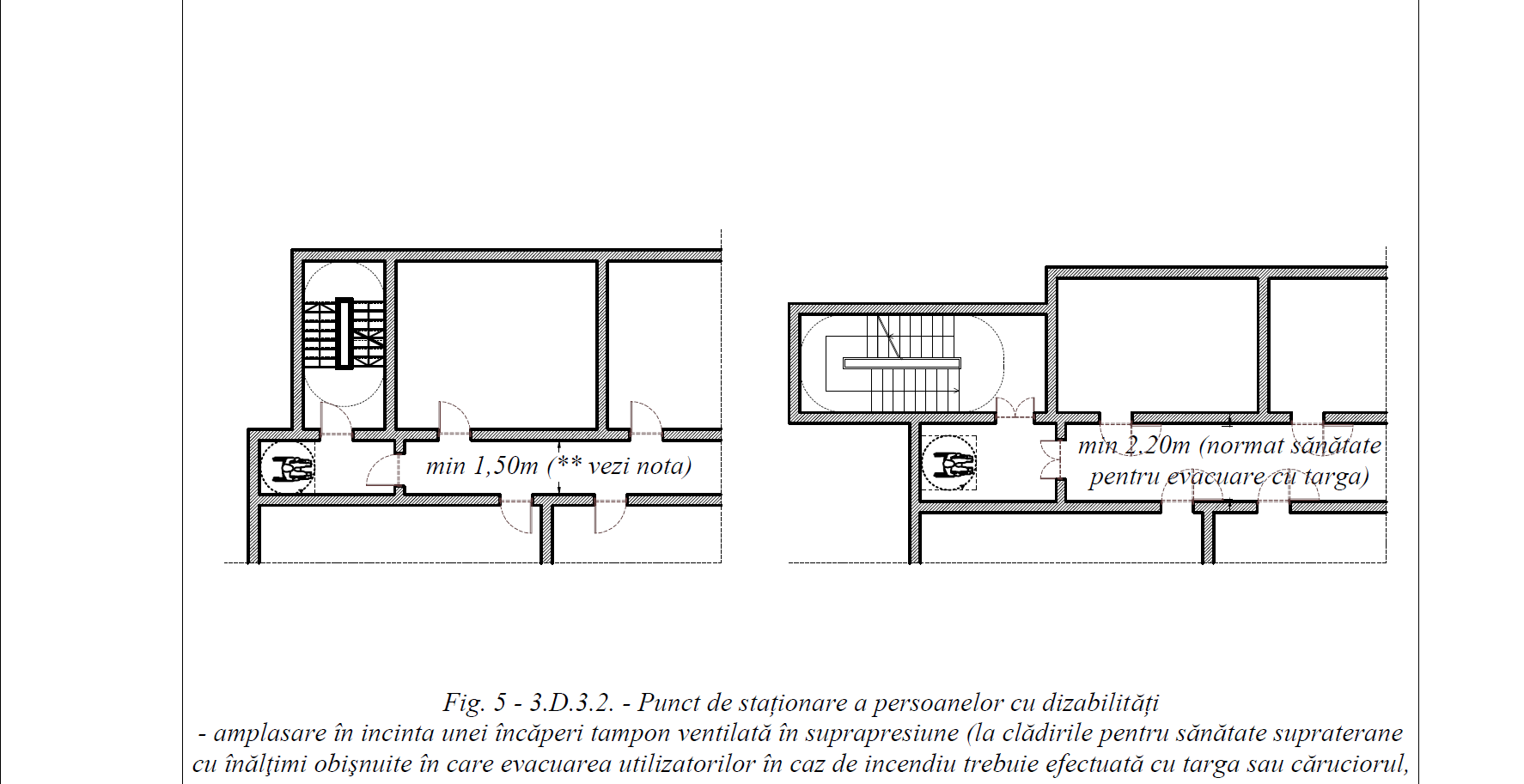 Figura 223 - Punct de staționare a persoanelor cu dizabilitățiNotă: amplasare în incinta unei încăperi tampon ventilată în suprapresiune (la clădirile pentru sănătate supraterane cu înălţimi obişnuite în care evacuarea utilizatorilor în caz de incendiu trebuie efectuată cu targa sau căruciorul, lăţimile libere ale căilor de circulaţie funcţională şi de evacuare, vor fi de minimum 2,20 m** pentru coridoare)Notă generala Figuri 221-223: Latimea libera a coridoarelor va fi: minim 1.20 m în clădirile de utilitate publică. Pentru ca un coridor cu latimea de 1.20 m sa poata fi utilizat de catre o persoana care se deplaseaza in fotoliu rulant fara insotitor vor fi prevazute in mod obligatoriu buzunare de manevra si asteptare cu o latime de 1.80 m si o lungime de 2.00 m, la fiecare 20.00 m. Un coridor cu o latime libera de 1.50 m permite circulația unul pe lângă celalalt a unui utilizator de fotoliu rulant fără însotitor și a unei persoane care se deplasează normal. Pentru ca un coridor cu lațime de 1.50 m să permită deplasarea a două persoane în fotoliu rulant sau a două persoane în carje una pe langă cealaltă, vor fi prevazute buzunare de manevră și așteptare cu lațime de 1.80 m și lungime de 2.00 m, la fiecare 20,00 m. Un coridor cu o lațime liberă de 1.80 m permite circulația unul pe langă celălalt a doi utilizatori ai fotoliului rulant, fără însoțitor. La coridoare înfundate trebuie realizată o lărgire cu dimensiunile de 1.50 m lațime și 2.00 m lungime, pentru crearea spațiului de manevră necesar intoarcerii la 180° a fotoliului rulant.Zona de refugiu - caz generalPunctele de staționare a persoanelor cu dizabilități pot fi situate în incinta:- caselor de scară- încaperilor tampon protejate- degajamentelor protejate- coridoarelor/holurilor protejate impotriva fumului- circulațiilor comune a unui compartiment adiacent cu care comunicăNota. Prin realizarea punctelor de staționare pentru persoanele cu dizabilități se va avea în vedere sa nu se îngusteze lățimea normată a căii de evacuare. Fiecare punct de staționare va trebui sa asigure dimensiunile de 1,50m x 1,50m.Zona de refugiu (în cazul în care la clădiri existente, cu excepția funcțiunii de sănătate, nu se prevăd puncte de staționare a persoanelor cu dizabilități) poate fi:- o încăpere din interiorul unei clădiri (în cadrul aceluiași compartiment de incendiu) sau - o zonă din interiorul unei alte clădiri aparținând aceluiași compartiment de incendiu sau - o zonă (determinată ca și încăpere distinctă sau nu) din interiorul unui compartiment distinct de incendiu alăturat.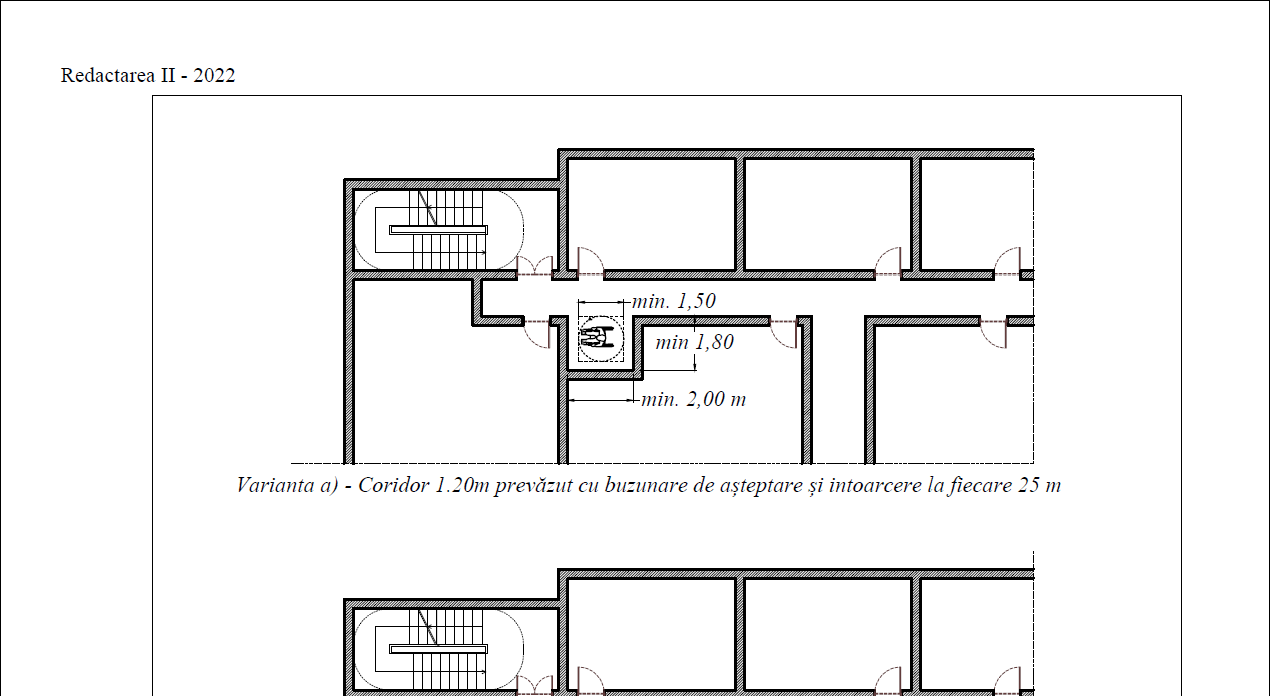 Varianta a) - Coridor 1.20 m prevăzut cu buzunare de așteptare și intoarcere la fiecare 25 m precum și în capetele coridoarelor care reprezintă coridoare înfundate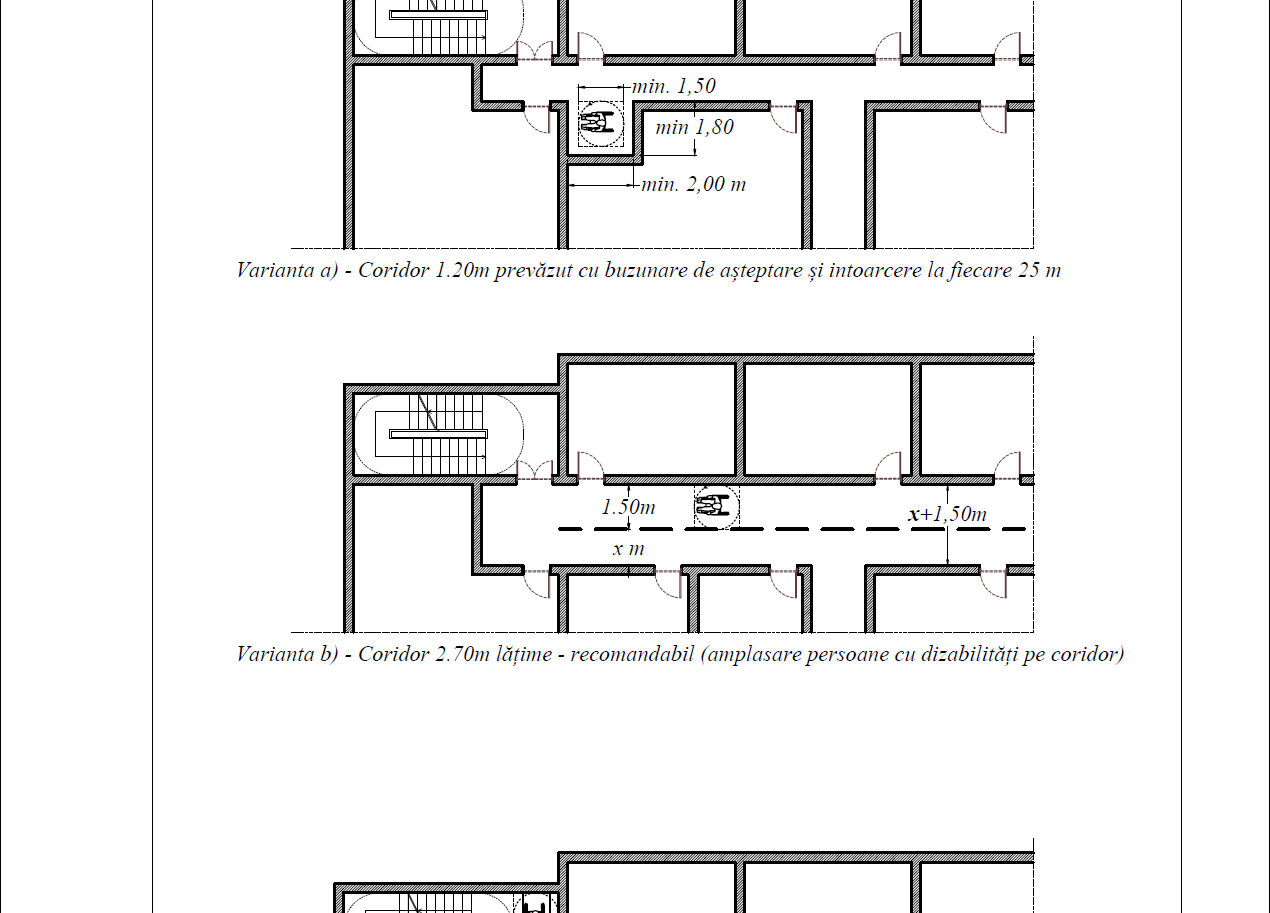 Varianta b) Coridor - recomandabil doar pentru 1 flux de evacuare cu scaunul rulant (amplasare persoane cu dizabilități pe coridor)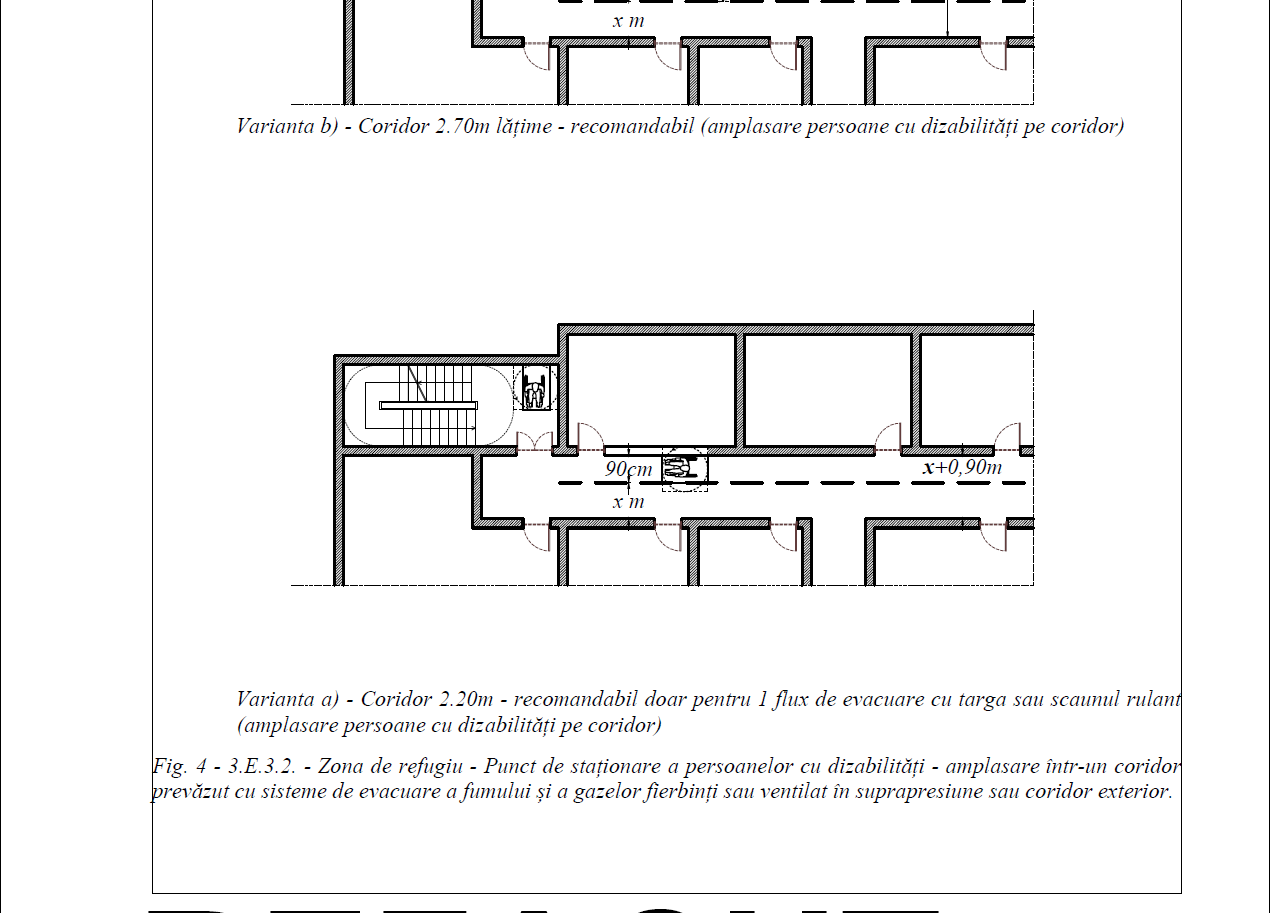 Varianta c) - Coridor - variantă nerecomandată dar posibilă la clădiri existente doar pentru 1 flux de evacuare cu scaunul rulant (amplasare persoane cu dizabilități pe coridor)Figura 224 - Zonă de refugiu„Zona de refugiu” se referă la o zonă unde persoanele evacuate se pot refugia temporar, zonă la care se ajunge printr-un coridor (protejat sau nu) interior sau coridor exterior sau printr-o încăpere tampon (protejată sau nu).Atunci când evacuarea către zona de refugiu se realizează într-un singur sens, sunt necesare urmatoarele condiții:- zona de refugiu are realizat un ascensor pentru evacuare a pesoanelor cu dizabilitati- există încăpere dedicată pentru refugiu cu urmatoarele caracteristici: pereti EI180, ușă EI90-C5S200Aceasta trebuie poziționată astfel încât să fie cât mai apropiată de casa de scară - încăperea dedicată pentru refugiu trebuie să poată fi accesibilă din exterior printr-o fereastră cu posibilitatea accesului echipelor de intervenție pentru salvarea persoanelor de la înălțime- numarul de paturi stabilit se calculează ținându-se cont de 2/3 (două treimi) din numarul total de paturi, iar pentru fiecare pat se va aloca o suprafață de 1m x 2m.Ascensoare prevăzute pentru persoane cu dizabilitățiPentru a corespunde nevoilor persoanelor cu dizabilități, ascensoarele folosite și pentru evacuarea acestora trebuie sa fie proiectate  (în clădiri care nu au funcțiune medicală), astfel:- dimensiunile minime ale cabinei ascensorului accesibil utilizat pentru o persoana utilizatoare de fotoliu rulant, cu insotitor sau pentru o persoana care foloseste alte obiecte ajutatoare pentru a se deplasa si are un insotitor sunt 1,10 m x 1,40 m, fiind recomandată o deschidere libera a ușii de min 90 cm. Ușa trebuie pozitionată pe latura îngustă a cabinei.- dimensiunile minime ale cabinei ascensorului accesibil utilizat pentru două persoane utilizatoare de fotoliu rulant este de 1,10 m x 2,10 m, fiind recomandată o deschidere libera a ușii de min 90 cm. Ușa trebuie pozitionată pe latura ingusta a cabinei.În cazul în care cabina ascensorului are două uși poziționate pe pereți alaturați, dimensiunea minimă a cabinei utilizată pentru o persoană utilizatoare de fotoliu rulant este 1,60 m x 1,40 m, cu deschidere liberă a ușii de 1,10 m.ANEXA 6 - CĂI  DE ACCES, INTERVENŢIE ŞI SALVARE ÎN CAZ DE INCENDIUANEXA 6.1 - CĂI DE CIRCULAŢIECăile de circulaţie carosabile care trec peste construcţii subterane (subsoluri, canale, galerii etc.) sau prin construcții supraterane, vor corespunde condiţiilor de trafic greu, fiind dimensionate astfel încât să asigure:- masa în tone pe care trebuie să o suporte carosabilul pe o punte:- față: 15 t (2 punți) și spate: 34 t (3 punți) - forța totală de apăsare a calei pe carosabil: calarea se realizează în 4 puncte (suprafața pe care o are o cală este de 0,8 m2)Căile de circulaţie carosabile sau planşeele pe care autospecialele de intervenție pot circula sau autoscările de salvare la înălțime pot cala, pot fi proiectate la o capacitate precum cea din alineatul anterior. Pentru posibilitatea calării autoscărilor mai mari de acestea, se respectă specificațiile acestora, în concordanță cu datele tehnice ale autospecialei pentru intervenție și salvare la înălțimi. Calea de acces carosabilă trebuie să fie mai largă în locurile în care se efectuează manevrele de întoarcere (conform normativelor de profil). În lipsa altor precizări, raza în locurile în care se efectuează manevrele de întoarcere se va considera 11 m.Secțiunea care leagă calea de acces cu o zonă de drum public trebuie să fie lărgită, după cum este necesar pentru toate direcțiile de deplasare.ANEXA 6.2 - PERIMETRUL PEREȚILOR EXTERIORI Planul clădirii ABCDEFGHIJKLMNOP (conform Figura 225) unde AP și KL sunt pereți în comun cu alte clădiri (sau compartimente de incendiu). Amprenta la sol a clădirii este perimetrul maxim al planului obținut de proiecția verticală (pe orizontală) a oricărui punct ce definește un etaj în consolă (respectiv conturul definit de punctele  ABCDEFGHIJKLMNOP). Perimetrul clădirii în sensul prevederilor normate este suma lungimilor pereților exteriori, ținând cont de amprenta la sol a etajelor în consolă, respectiv (A la B la C la D la E la F la G la H la I la J la K) + (L la M la N la O la P). 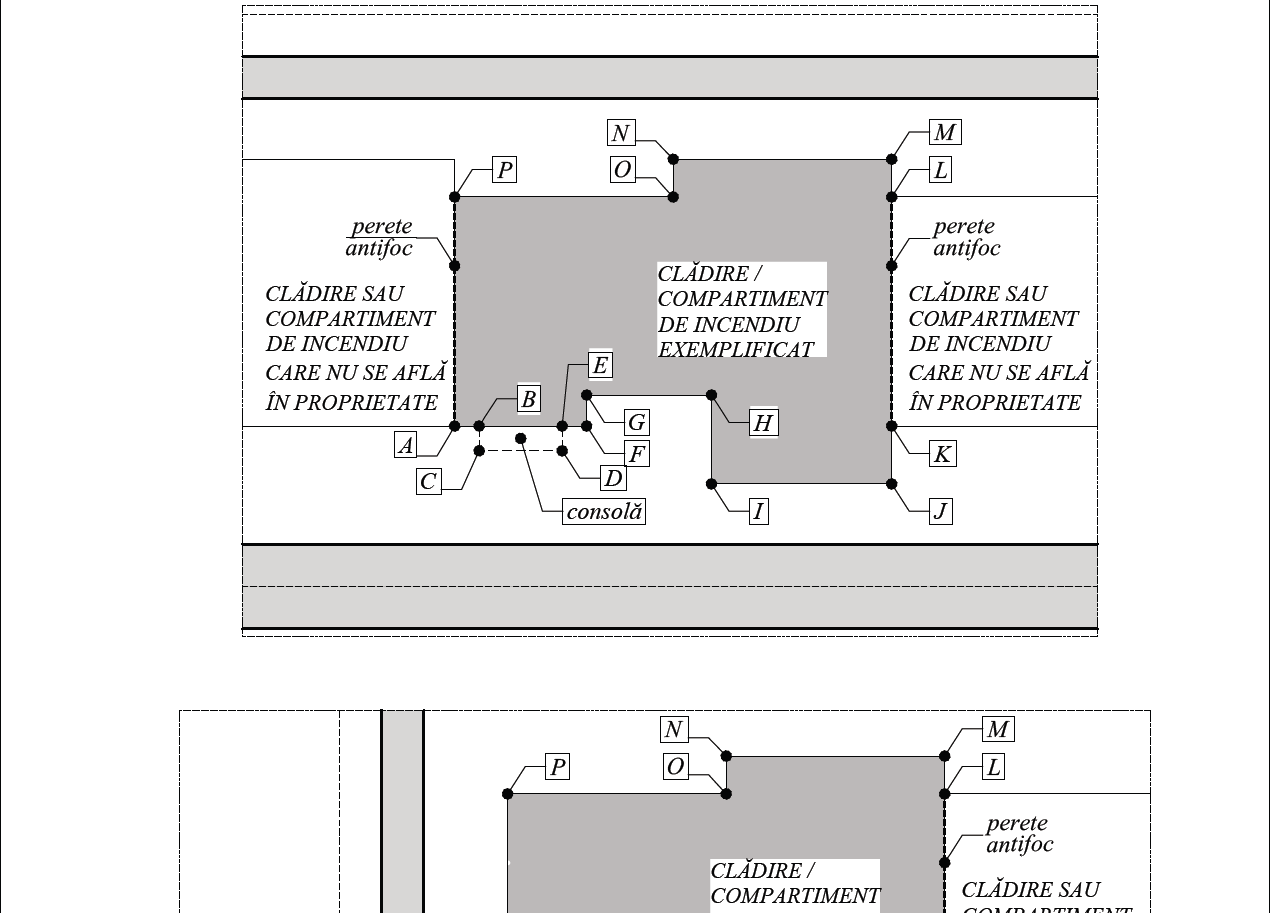 Figura 225 - Perimetrul pereților exteriori accesibil mașinilor de intervenție - clădire cu 2 pereți antifoc spre vecinătățiPlanul clădirii ABCDEFGHIJKLMNOPA (conform Figura 226) unde KL este perete în comun cu altă clădire (sau compartimente de incendiu). Amprenta la sol a clădirii este perimetrul maxim al planului obținut de proiecția verticală (pe orizontală) a oricărui punct ce definește un etaj în consolă (respectiv conturul definit de punctele  ABCDEFGHIJKLMNOPA). Perimetrul clădirii în sensul prevederilor normate este suma lungimilor pereților exteriori, ținând cont de amprenta la sol a etajelor în consolă, respectiv (A la B la C la D la E la F la G la H la I la J la K) + (L la M la N la O la P la A). 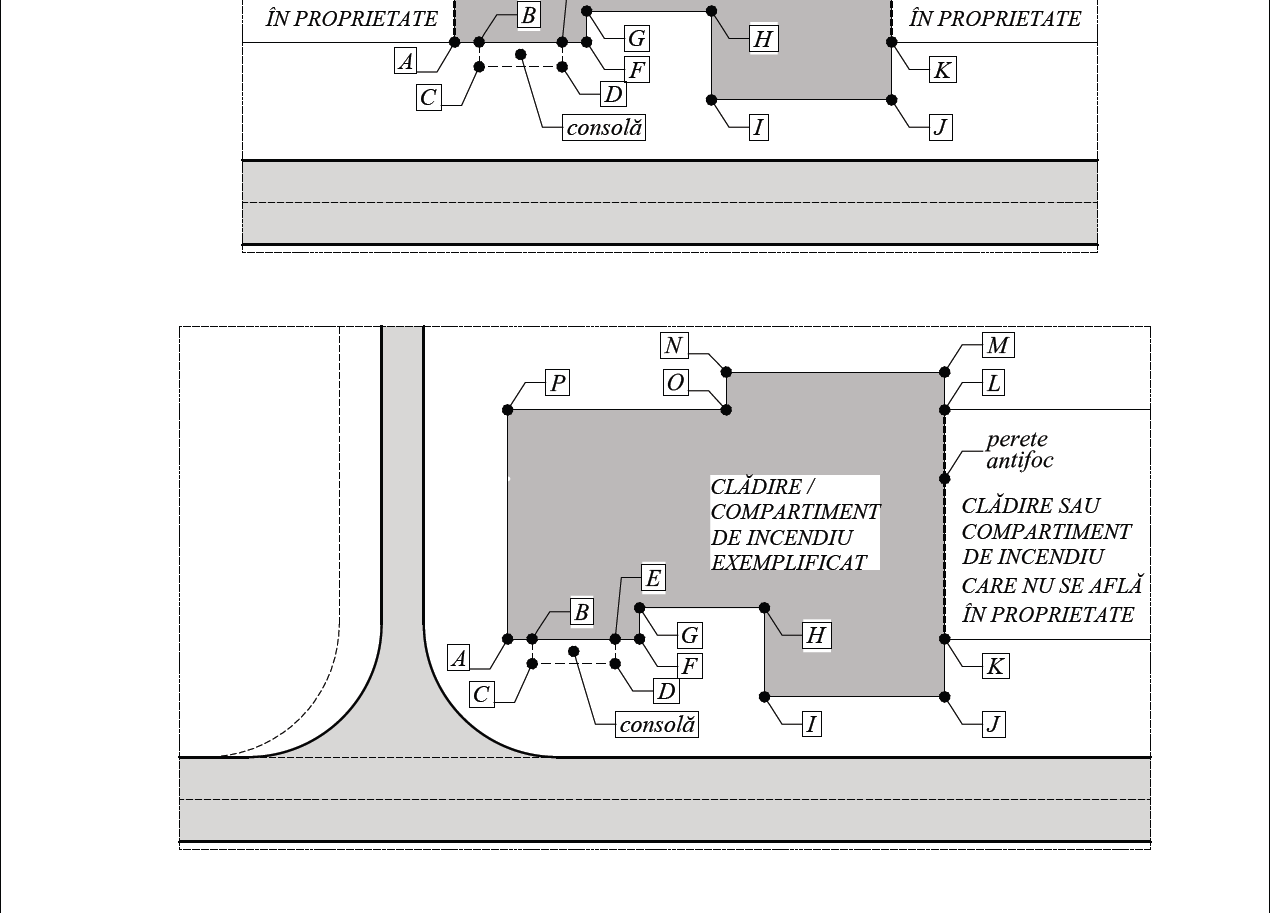 Figura 226 - Perimetrul pereților exteriori accesibil mașinilor de intervenție - clădire cu 1 perete antifoc spre vecinătatePlanul clădirii ABCDEFGHIJMNOPA (conform Figura 227) și nu are pereți în comun cu alte clădiri (sau compartimente de incendiu). Amprenta la sol a clădirii este perimetrul maxim al planului obținut de proiecția verticală (pe orizontală) a oricărui punct ce definește un etaj în consolă (respectiv conturul definit de punctele  ABCDEFGHIJMNOPA).Perimetrul clădirii în sensul prevederilor normate este suma lungimilor pereților exteriori, ținând cont de amprenta la sol a etajelor în consolă, respectiv (A la B la C la D la E la F la G la H la I la J la M la N la O la P la A). 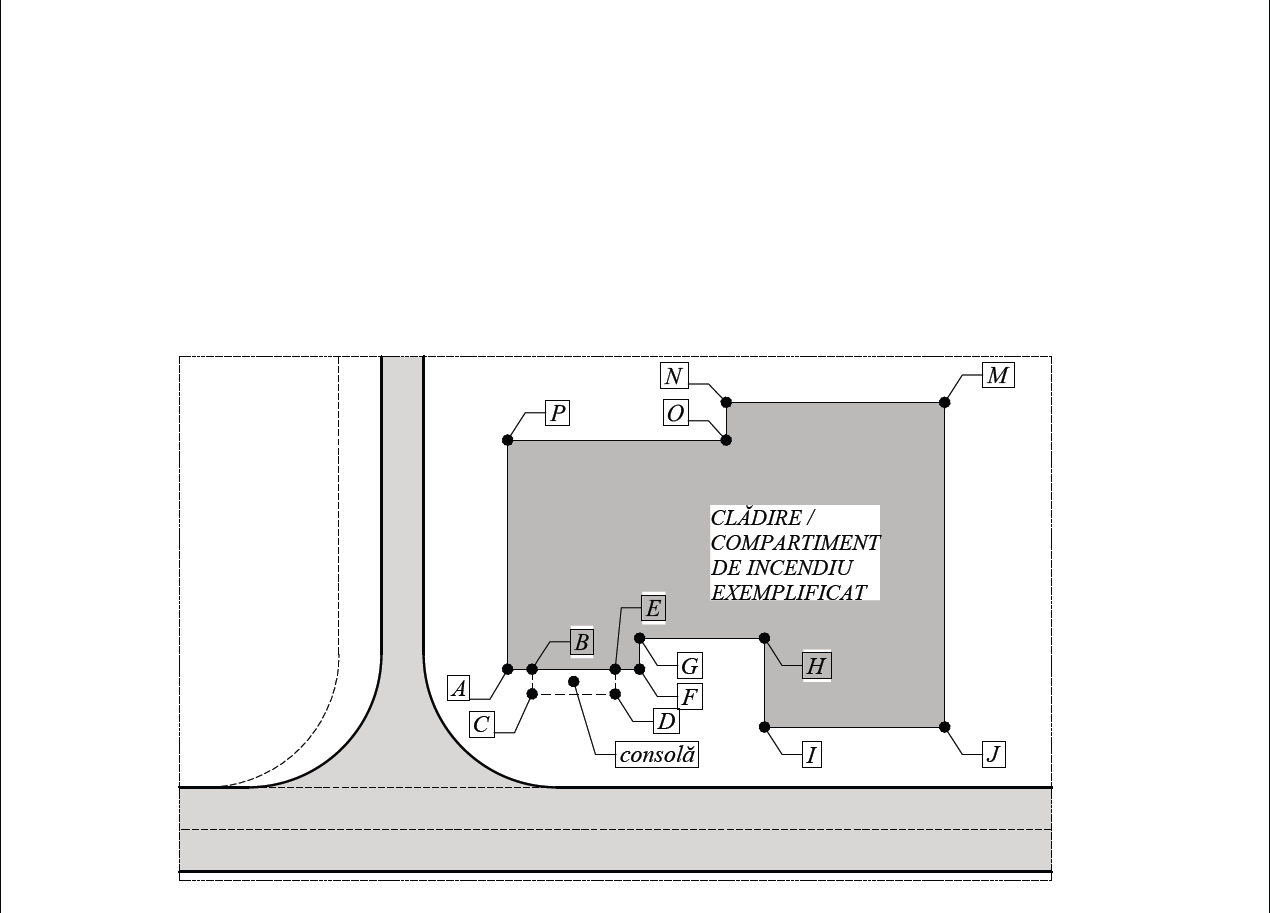 Figura 227 - Perimetrul pereților exteriori accesibil mașinilor de intervenție - clădire fără pereți antifoc spre vecinătăți (amplasată la distanțe de siguranță)ANEXA 7 - PERFORMANŢE SPECIFICE UNOR FUNCŢIUNI ALE CONSTRUCŢIILOR ANEXA 7.1 - CLĂDIRI CIVILE CU ÎNĂLŢIMI OBIŞNUITE - CLĂDIRI PENTRU SĂNĂTATEGeneralități (la funcțiuni sanitare: spitale, policlinici, dispensare, creşe, case de copii, cămine de bătrâni şi persoane cu dizabilități, sanatorii etc.)„Spitalul” este o clădire utilizată pentru îngrijiri medicale și chirurgicale și trebuie să includă funcțiuni de asistență medicală cu servicii continue (de 24 de ore), astfel de clădiri includ, fără a se limita la, următoarele:		a. Spitale generale (universitare, de urgență, regionale, etc.);		b. Spitale psihiatrice (institut de sănătate mintală);		c. Spitale pentru copii (copii și parinți); și		d. Spitale comunitare (semiregionale).(Spitalul este unitatea sanitară cu paturi, de utilitate publică, cu personalitate juridică, proprietate publică sau privată, care asigură servicii medicale. Serviciile medicale acordate de spital sunt: preventive, curative, de recuperare şi paleative, de îngrijire în caz de graviditate şi maternitate, precum şi a nou-născutului, etc.)„Funcțiune de îngrijire medicală” se referă la o clădire sau o parte a acesteia, utilizată pentru adăpostirea și îngrijirea medicală continuă a persoanelor (24 de ore din 24), care, din cauza incapacității fizice, nu pot avea grijă de propriile nevoi și siguranță fără asistență asistată (a altor persoane). Aceste funcțiuni oferă îngrijire medicală internată și includ următoarele:		a. Azile;		b. Cămine de bătrâni şi persoane cu dizabilități; și		c. Ospicii;		d. Altele similare„Funcțiune de îngrijire ambulatorie” este o clădire sau o parte a acesteia, utilizată pentru servicii medicale în ambulatoriu pentru tratamentul pacienților, pacienți incapabili să ia măsuri pentru autoconservare sau siguranță în condiții de urgență, fără posibilitate de evacuare singuri (fără asistență asistată). Aceste funcțiuni includ următoarele:-	Clinici de zi pentru dializă renală;-	Clinici estetice și alte clinici cu tratament chirurgical care necesită anestezie generală;-	Clinici de zi de reabilitare non-mentală;-	Clinici de endoscopie.-	Altele similare„Funcțiune de îngrijire asistată" este o clădire sau o parte a acesteia, fără ședere în camere de cazare (nocturna), folosită de persoane care, din cauza vârstei sau a dizabilităților fizice sau psihice, nu pot să-și autoconserve siguranța. Astfel de funcțiuni includ următoarele:A.	(Ante)Preșcolar (case de copii - pentru copii cu vârsta antepreșcolară, de exemplu, creșe, centre de zi pentru îngrijirea copiilor, etc.); -B.	Centre de zi de îngrijire:		- Centre de zi pentru îngrijirea persoanelor în vârstă;		- Centre de zi pentru persoane cu dizabilități mintale;		- Centre de îngrijire de zi pentru persoane cu dizabilități intelectuale;		- Centre de zi de reabilitare mintală/ psihiatrice și		- Case de copii - pentru copii cu vârsta școlară		- Altele similareFuncțiune sanitară - circulații orizontale și verticaleLa clădirile pentru sănătate supraterane cu înălţimi obişnuite în care evacuarea utilizatorilor în caz de incendiu trebuie efectuată cu targa sau căruciorul, lăţimile libere ale scărilor de circulaţie funcţională şi de evacuare, vor fi de minimum 1,40 m pentru rampele scărilor şi a planurilor înclinate, prevăzute cu paliere / podeste de 2,20 m adâncime (1 flux de evacuare cu targa, atunci când în compartimentul de incendiu se prevăd mai puțin de 120 de paturi) sau minimum 2,20 m pentru rampele scărilor şi a planurilor înclinate, prevăzute cu paliere / podeste de 2,60 m adâncime (2 fluxuri de evacuare cu targa, atunci când în compartimentul de incendiu se prevăd  de 120 de paturi sau mai mult).Înălţimea liberă minimă de trecere pe căile comune de evacuare (coridoare, holuri, încăperi tampon, degajamente protejate, scări, tuneluri de evacuare, etc.) prin care se realizează evacuarea persoanelor cu targa va fi: h = min. 2,20 m iar scările, indiferent de lăţimea liberă, vor avea prevăzută mâna curentă pe ambele părţi (fixată pe parapet, balustradă sau pe perete).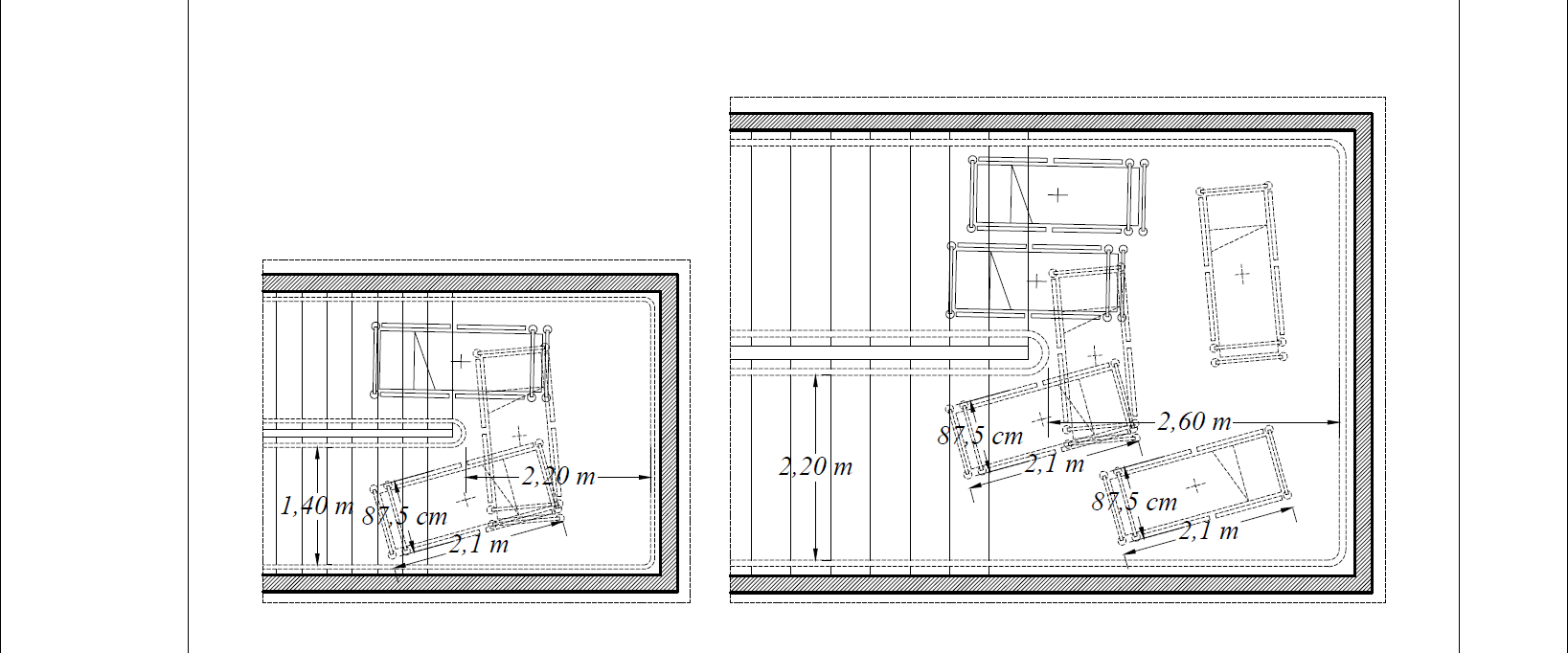 Figura 228 - Gabaritele scărilor de circulaţie funcţională şi de evacuare - caz general pentru 1 flux de evacuareFigura 229 - Gabaritele scărilor de circulaţie funcţională şi de evacuare - caz general pentru 2 fluxuri de evacuareAlternativ prevederilor de mai sus, pentru rampele, palierele și podestele scărilor şi a planurilor înclinate,  în care evacuarea utilizatorilor în caz de incendiu trebuie efectuată cu targa sau căruciorul, se admite adoptarea alternativă a următoarelor valori prevăzute în Tabelul 129, putând fi aplicată în cazuri particulare, fiind obligatorie justificarea ei în proiect:Tabelul 129: Alternative dimensionare scări de circulaţie funcţională şi de evacuare la clădiri cu funcțiune de sănătate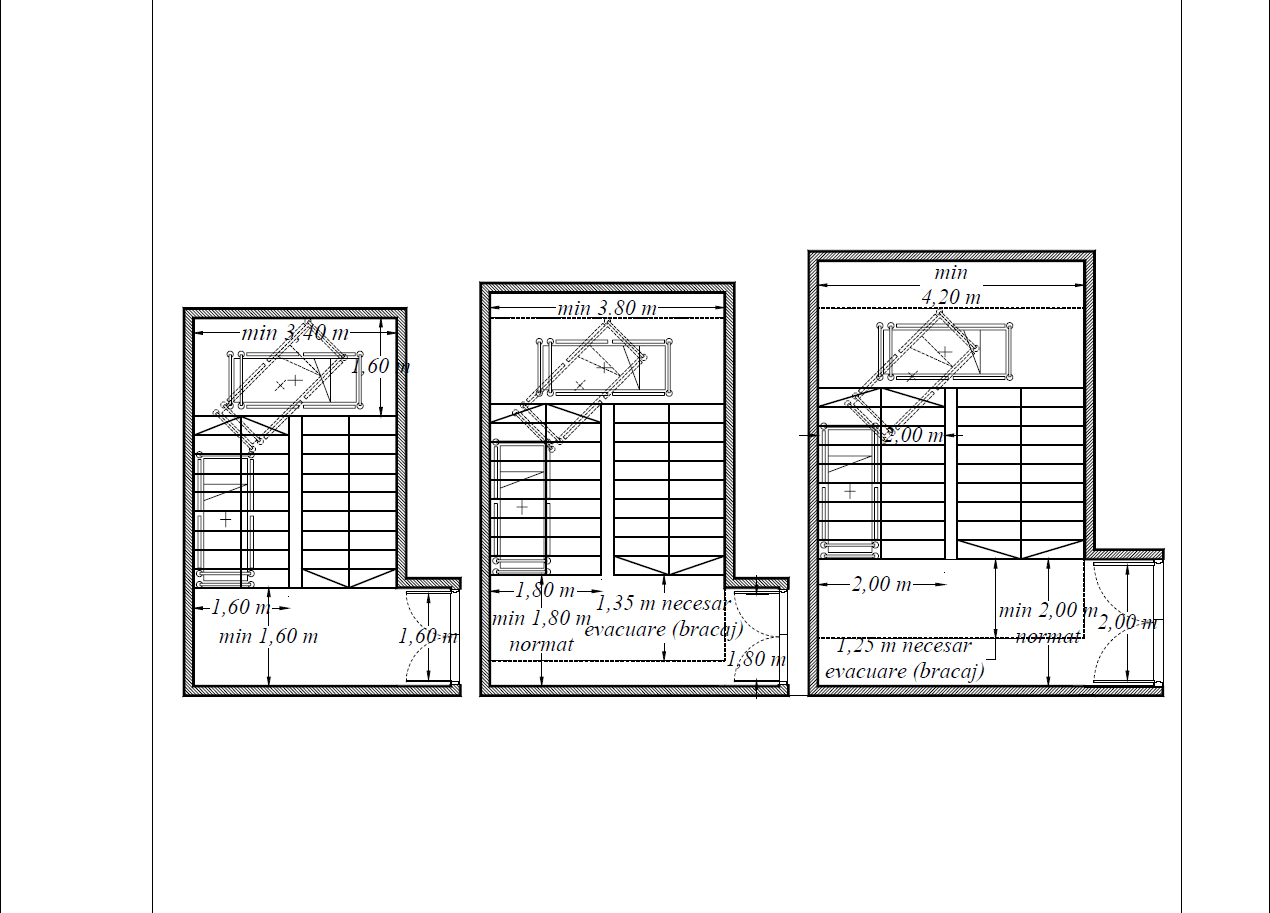 Figura 230 - Alternative dimensionare  scări de circulaţie funcţională şi de evacuare - funcțiune sanitarăNumărul de ascensoare pentru evacuarea persoanelor cu dizabilități se calculează în funcţie de structura medicală și de numărul de paturi, considerând 1 ascensor la 120 paturi (cu condiţia ca orice compartiment de incendiu cu funcțiune de spitalizare, indiferent de capacitatea acestuia, să fie dotat cu minimum 2 ascensoare pentru utilizatori, dintre care minimum unul trebuie să fie conformat pentru persoanele cu dizabilități. Ascensoarele pentru evacuarea persoanelor cu dizabilități se vor realiza după cum urmează:dimensiunile cabinei vor fi: pentru evacuare cu 2 tărgi: (i) min. 2,20 m lăţime; (ii) min. 2,70 m adâncime; pentru evacuare cu 1 targă: (i) min. 1,80 m lăţime; (ii) min. 2,70 m adâncime; 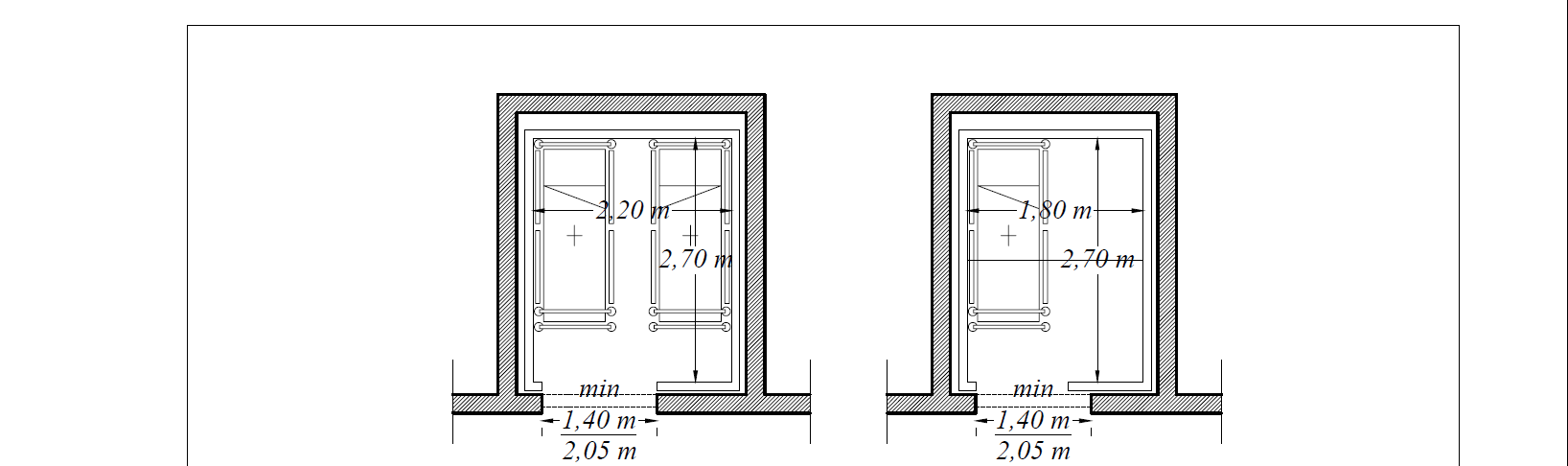 Notă:  figurile reliefează doar dimensiunile ascensoarelor. Separarea ascensoarelor pentru transportul bolnavilor cu patul cu rotile, cu targa ori căruciorul sau a persoanelor cu dizabilităţi care pot fi utilizate şi pentru evacuarea asistată a acestora în caz de incendiu se regăsesc în anexa privind ascensoarele.Figura 231 - Cabină ascensor evacuare persoane cu dizabilități(b) dimensiunile ușilor cabinei vor fi: (i) min. 1,40 m lăţime liberă; (ii) min. 2,05 m înălţime liberă; (c) uşile cabinei vor fi culisante cu deschidere - închidere automată; (d) dimensiunile platformei de evauare în faţa ascensorului vor fi: (i) min. 2,50 m x 3,30 m grupare pe un front; (ii) min. 2,50 m x 5,40 m - grupare pe două fronturi (recomandabil 3,00 m x 5,40 m); 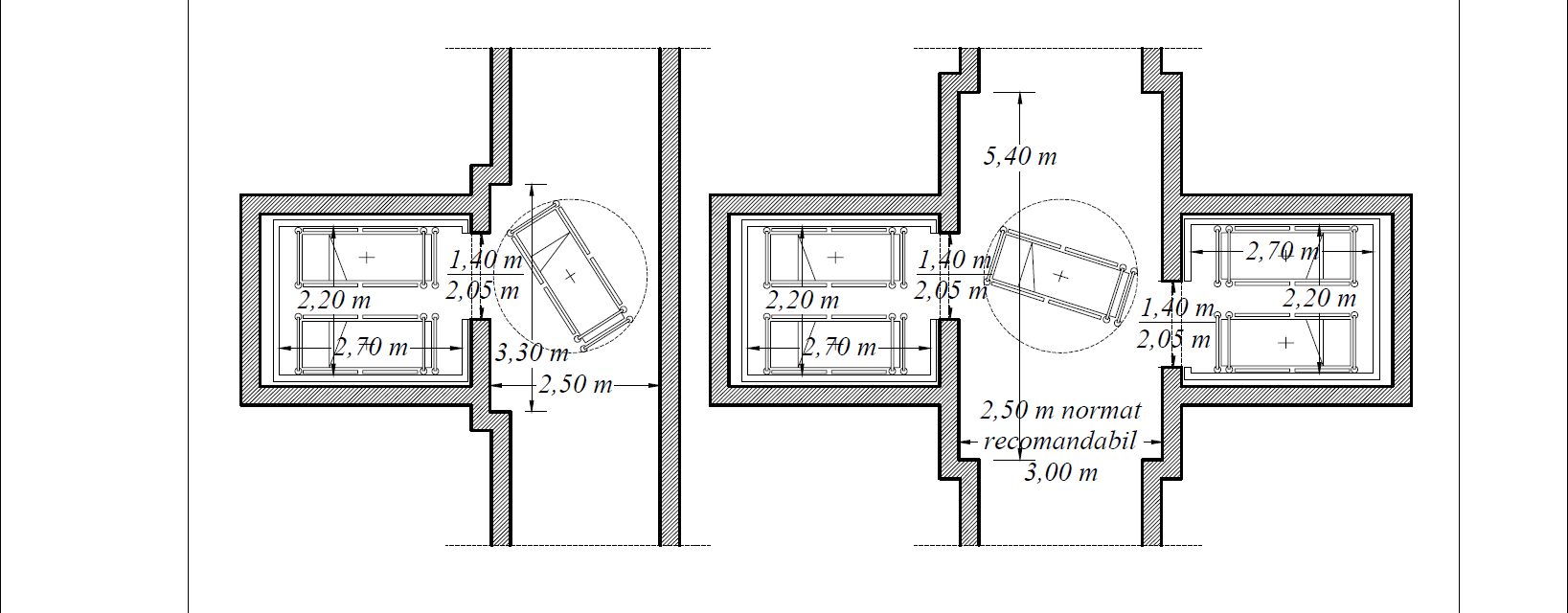 Notă: figurile reliefează doar dimensiunile ascensoarelor și a platformelor din fața acestora. Separarea ascensoarelor pentru transportul bolnavilor cu patul cu rotile, cu targa ori căruciorul sau a persoanelor cu dizabilităţi care pot fi utilizate şi pentru evacuarea asistată a acestora în caz de incendiu se regăsesc în anexa privind ascensoarele.Figura 232 - Dimensiuni platformă în faţa ascensorului de evauare persoane cu dizabilitățiÎn interiorul compartimentelor de incendiu cu funcțiune de spitalizare, pentru dimensionarea căilor de evacuare se va realiza se vor utiliza următoarele valori: (a) lăţimea liberă a coridoarelor principale în unităţile de îngrijire, diagnostic şi tratament va fi: (i) min. 2,20 m pentru evacuare cu targa; (ii) min. 2,40 m pentru evacuare cu pat cu rotile; (b) lăţimea liberă a coridoarelor protejate cu zone de aşteptare (de refugiu) de-a lungul pereţilor va fi: (i) min. 2,40 m cu aşteptare pe o latură; (ii) min. 3,50 m cu aşteptare pe două laturi; (c) lăţimea liberă pentru circulația cu targa:(i) min. 1,80 m întoarcere în unghi drept; (ii) min. 2,20 m - spaţiu pentru manevră. Zona de refugiu în clădiri de sănătate Prevederi generaleZona de refugiu în clădiri de sănătate poate fi:.- o zonă din interiorul unei clădiri (în cadrul aceluiași compartiment de incendiu) sau - o zonă din interiorul unei alte clădiri aparținând aceluiași compartiment de incendiu sau - o zonă (determinată ca și încăpere distinctă sau nu) din interiorul unui compartiment distinct de incendiu alăturat.Atunci când evacuarea către zona de refugiu se realizează într-un singur sens, sunt necesare urmatoarele condiții:- zona de refugiu are realizat un ascensor pentru evacuare a pesoanelor cu dizabilitati- există încăpere dedicată pentru refugiu cu urmatoarele caracteristici: pereti EI180, ușă EI90-C5S200Aceasta trebuie poziționată astfel încât să fie cât mai apropiată de casa de scară - încăperea dedicată pentru refugiu trebuie să poată fi accesibilă din exterior printr-o fereastră cu posibilitatea accesului echipelor de intervenție pentru salvarea persoanelor de la înălțime- numarul de paturi stabilit se calculează ținându-se cont de 2/3 (două treimi) din numarul total de paturi din zona refugiată, iar pentru fiecare pat se va aloca o suprafață de 1m x 2m.„Zona de refugiu” situată în același compartiment de incendiuÎn cazul în care „zona de refugiu” este situată în același compartiment de incendiu cu funcțiune de sănătate și este conectată printr-un coridor închis sau deschis (exterior), în locul cerinței pentru asigurarea normată a simultaneității proprii clădirii de sănătate care deservește ca și zonă de refugiu privind căile de evacuare, se determină numărul de utilizatori pentru care se asigură condiţiile de evacuare în caz de incendiu. În acest sens se ia în calcul suma capacităților celor două, respectiv capacitatea maxim simultană de utilizatori însumată, folosind factorii de ocupare prezentați pentru utilizatorii care provin din zona evacuată precum și 100% din cei care provin din zona de refugiu netransmutați. Căile de evacuare orizontale și verticale ale clădirii (sau a porțiunii de clădire) care servește ca zonă de refugiu trebuie să fie conformate în acest sens (din punct de vedere al capacităților normate necesare evacuării). De asemenea trebuie respectată lungimea normată a căilor de evacuare, reprezentată de lungimea parcursă de la punctul de plecare din zona de unde este necesară evacuarea, către porțiunea de clădire care deservește ca zonă de refugiu, până la intrarea în scările de evacuare (respectiv a încăperilor tampon ale acestora, dacă acestea sunt prevăzute) sau direct în exterior, ale porțiunii de clădire care deservește ca zonă de refugiu. Această zona de refugiu temporară trebuie să fie separată în mod adecvat de restul clădirii de sănătate în care se află sau a clădirii adiacente de sănătate, printr-o construcție rezistentă la foc (minimum pereți de sectorizare cu performanță la foc normată și uși din pereții de sectorizare cu performanță la foc normată sau cele mai restrictive alte condiții generate de densitatea sarcinii termice sau riscul din încăperile alăturate) și conectată printr-un coridor extern (sau o cale de circulație deschisă în exterior). Zona de refugiu precum și coridorul închis sau deschis (exterior) de acces trebuie să fie întotdeauna practicabile și accesibile. În sensul acesta, dacă refugierea temporară se face și pe coridoare (la construcții existente), acestea trebuie prevăzute cu sisteme de evacuare a fumului și a gazelor fierbinți (sau suprapresiune), iar gabaritul normat al acestora necesar evacuării nu trebuie diminuat prin amplasarea temporară a evacuaților din porțiunea de clădire alăturată.„Zona de refugiu” situată în în interiorul unui alt compartiment de incendiuÎn cazul în care „zona de refugiu” este situată în interiorul unui alt compartiment de incendiu cu funcțiune de sănătate, aceasta trebuie conectată printr-un coridor exterior deschis sau printr-un coridor închis prevăzut cu suprapresiune sau sisteme de evacuare a fumului și a gazelor fierbinți (între acestea, la limita compartimentelor de incendiu fiind dispusă obligatoriu încăpere tampon prevăzută cu suprapresiune) între cele două zone (zona necesar de evacuat aparținând unui compartiment de incendiu și zona de refugiu aparținând unui alt compartiment de incendiu). În cazul în care „zona de refugiu” este situată într-un alt compartiment de incendiu cu funcțiune de sănătate se asigură simultaneitatea totală, pentru determinarea numărului de utilizatori pentru care se asigură condiţiile de evacuare în caz de incendiu. În acest sens se ia în calcul suma reală a capacităților celor două, respectiv capacitatea maxim simultană de utilizatori însumată, însemnând 100% din utilizatorii care provin din zona de refugiu precum și 100% din cei care provin din zona din care se refugiază. Căile de evacuare orizontale și verticale ale compartimentului care servește ca zonă de refugiu trebuie să fie conformate în acest sens (din punct de vedere al capacităților normate necesare evacuării). De asemenea trebuie respectată lungimea normată a căilor de evacuare, reprezentată de lungimea parcursă de la punctul de plecare din zona de unde este necesară evacuarea, către compartimentul distinct care deservește ca zonă de refugiu, până la intrarea în scările de evacuare (respectiv a încăperilor tampon ale acestora, dacă acestea sunt prevăzute) sau direct în exterior, ale compartimentul distinct care deservește ca zonă de refugiu.Această zonă de refugiu temporar aparținând unui compartiment de incendiu cu funcțiune de sănătate trebuie să fie separată în mod adecvat de zona de unde este necesară evacuarea (aparținând unui alt compartiment de incendiu), prin pereți antifoc și obligatoriu cu încăpere tampon ventilată în suprapresiune prevăzută cu uși cu performanțe la foc normate sau cele mai restrictive generate din alte condiții ale încăperilor alăturate) între un coridor exterior deschis sau un coridor închis prevăzut cu suprapresiune sau sisteme de evacuare a fumului și a gazelor fierbinți între cele două compartimente. Zona de refugiu precum și coridorul exterior sau interior și încăperea tampon de acces trebuie să fie întotdeauna practicabile și accesibile. În sensul acesta, dacă refugierea temporară se face și pe coridoare (la construcții existente), acestea trebuie prevăzute cu sisteme de evacuare a fumului și a gazelor fierbinți (sau suprapresiune), iar gabaritul normat al acestora necesar evacuării nu trebuie diminuat prin amplasarea temporară a evacuaților din compartimentul de incendiu (cu funcțiune de sănătate) alăturat.Observație generală 1: Trebuie respectată lungimea normată a căilor de evacuare reprezentată de lungimea parcursă de la ușa de ieșire a încăperii care deservește ca zonă de refugiu precum și a lungimii parcurse de la punctul de plecare din zona de unde este necesară evacuarea, până la cea mai apropiată ușă prevăzută la scările de evacuare care se iau în calcul pentru acest aspect (respectiv a încăperilor tampon ale acestora, dacă acestea sunt prevăzute sau a degajamentului protejat catre scară) ori direct către exterior. Indiferent de poziționarea acestor zone (de unde este necesară evacuarea precum și zona de refugiu) și căi de evacuare orizontale și/ sau verticale utilizabile în cadrul aceluiași compartiment de incendiu, sau a două sau mai multe compartimente de incendiu, se ia în calcul distanța parcursă de la cel mai îndepartat punct din zona de unde este necesară evacuarea  pâna la cea mai apropiată dintre scările de evacuare situată în zona de refugiu.. În mod similar, la parter, trebuie îndeplinită aceeași condiție, luîndu-se în calcul distanța parcursă de la cel mai îndepartat punct din zona de unde este necesară evacuarea pâna la cea mai apropiată ușă cu acces în exterior situată în zona de refugiu.Observație generală 2: În cazul în care cele două zone (zona de unde este necesară evacuarea și zona de refugiu) sunt situate în compartimente de incendiu diferite (ambele cu funcțiune de sănătate), unul dintre compartimente (sau anumite spații amplasate în acesta) poate deveni zonă de refugiu pentru cel de-al doilea (sau oricare alt) compartiment de incendiu. În cazul în care două compartimente de incendiu cu funcțiune de sănătate devin reversibil zone de refugiu (unul pentru celălalt), este obligatoriu ca rutele de evacuare sa fie în totalitate distincte (să nu fie suprapusă evacuarea în ambele sensuri), cel puțin pâna la prima intersecție cu o cale orizontală de evacuare (cu evacuare în două direcții), prevăzută în zona de refugiu.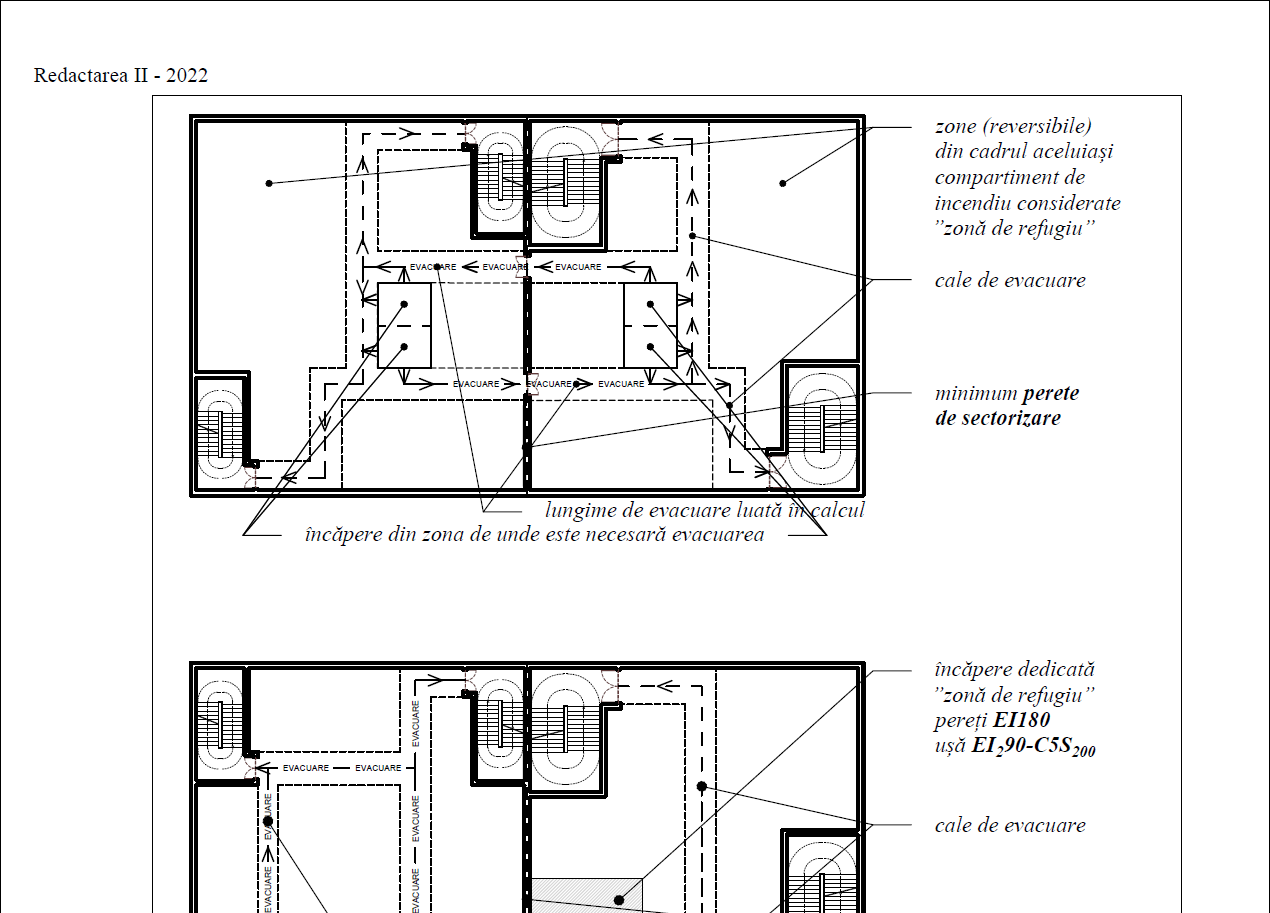 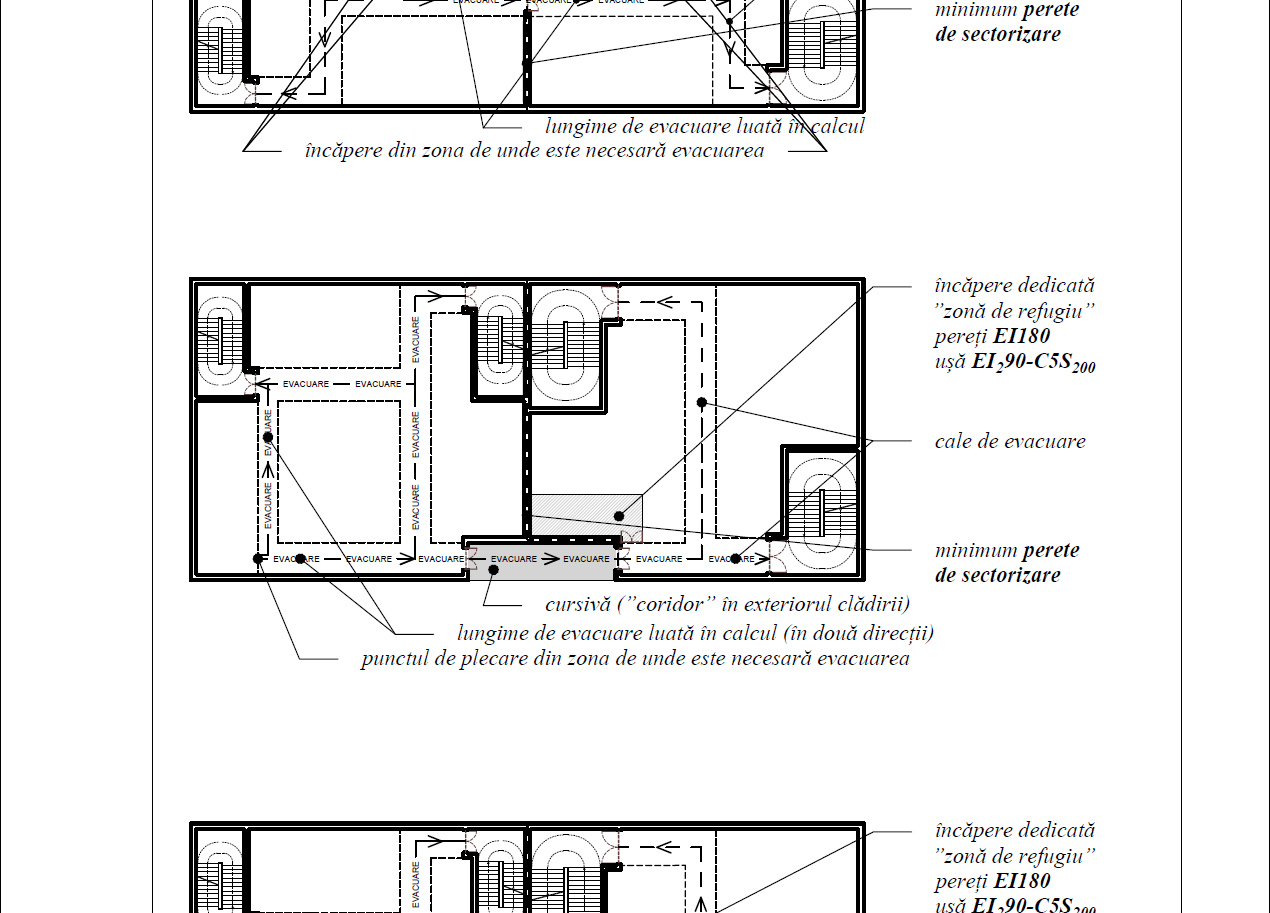 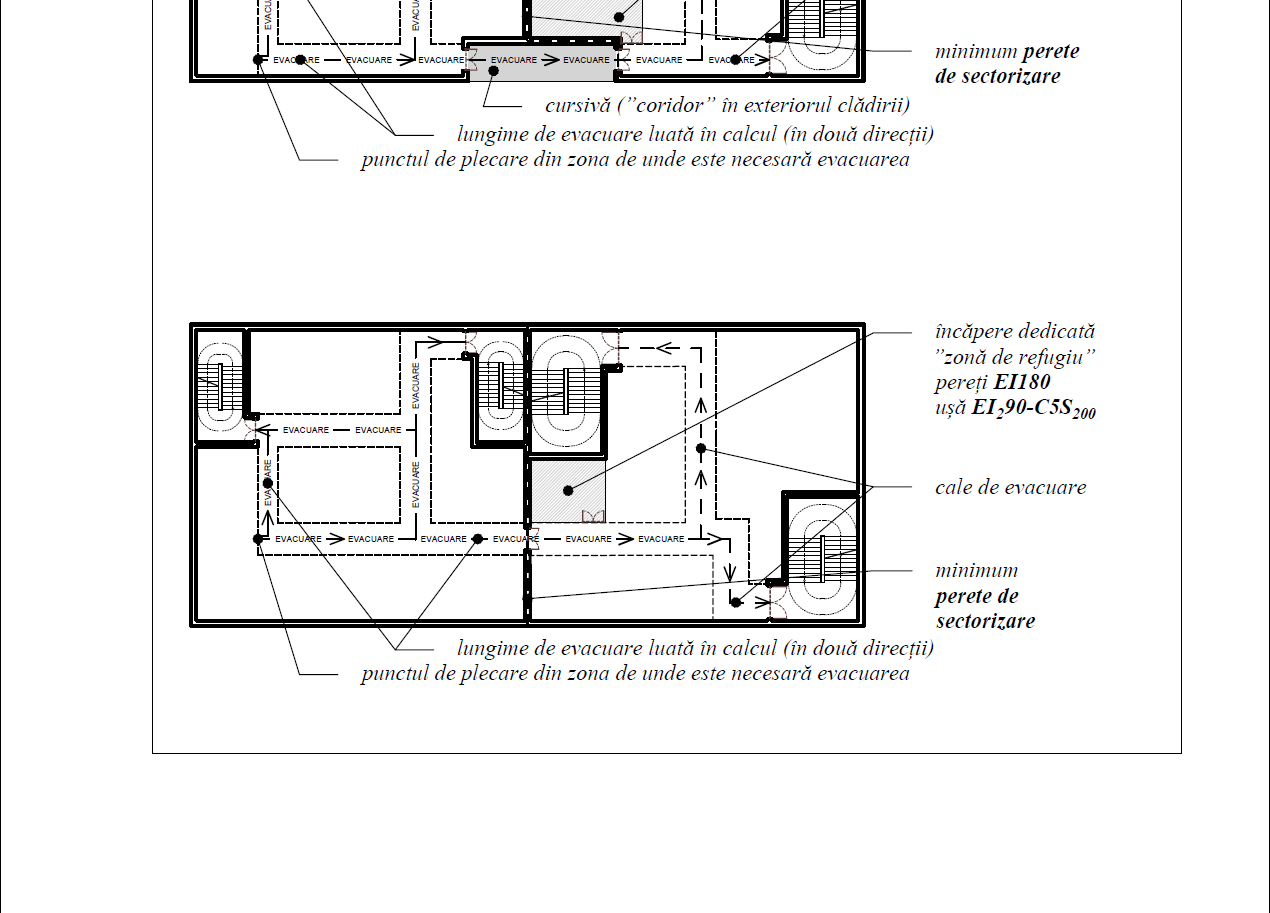 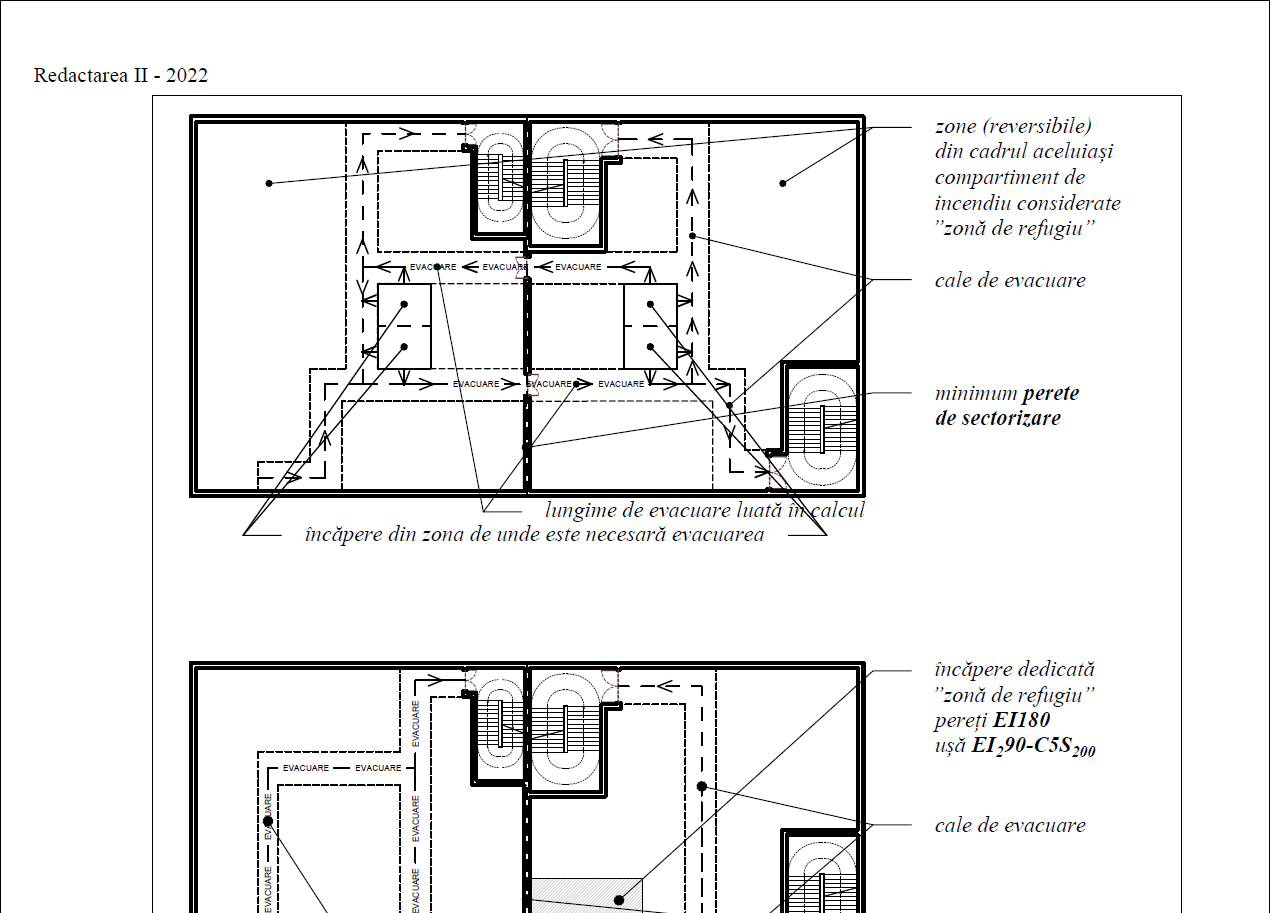 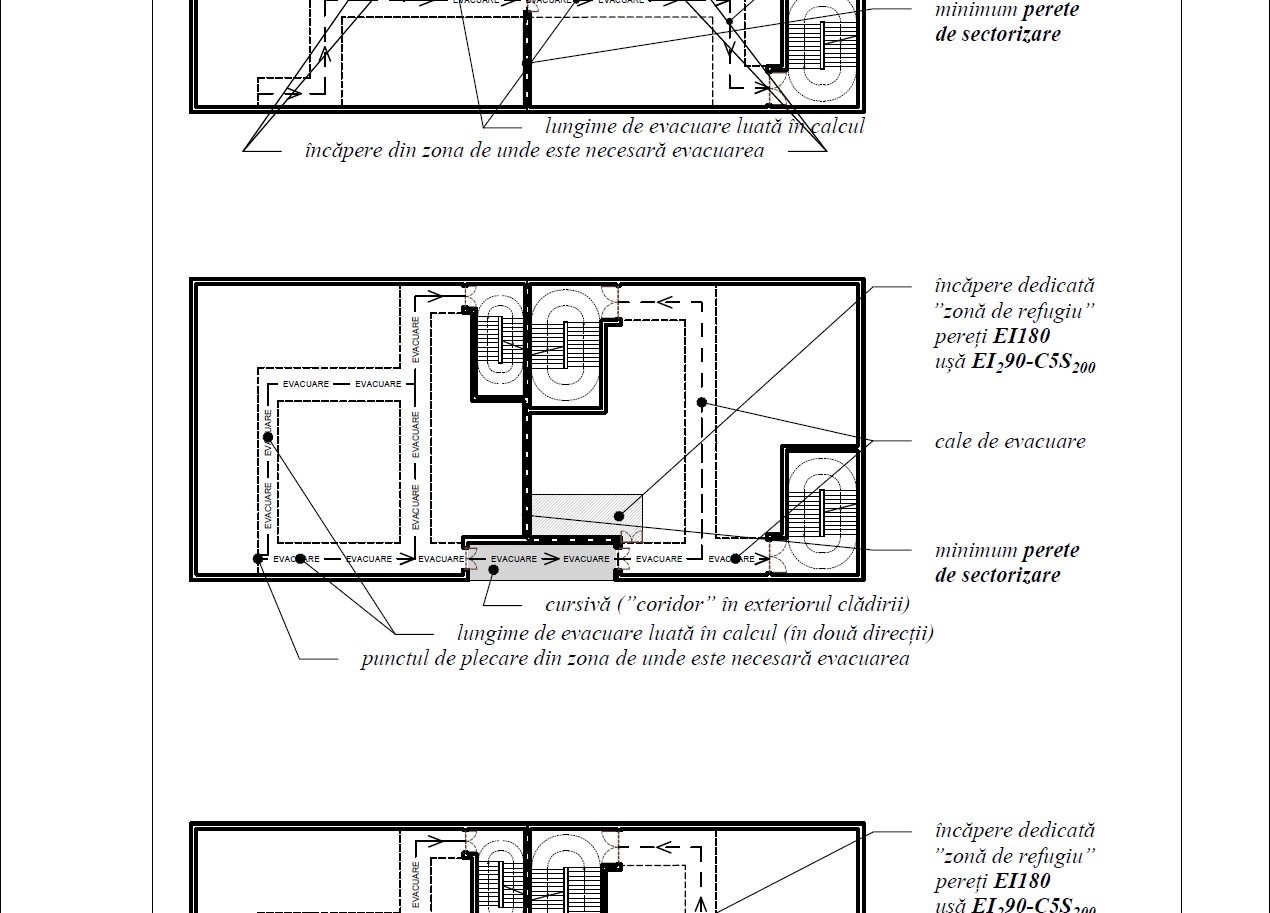 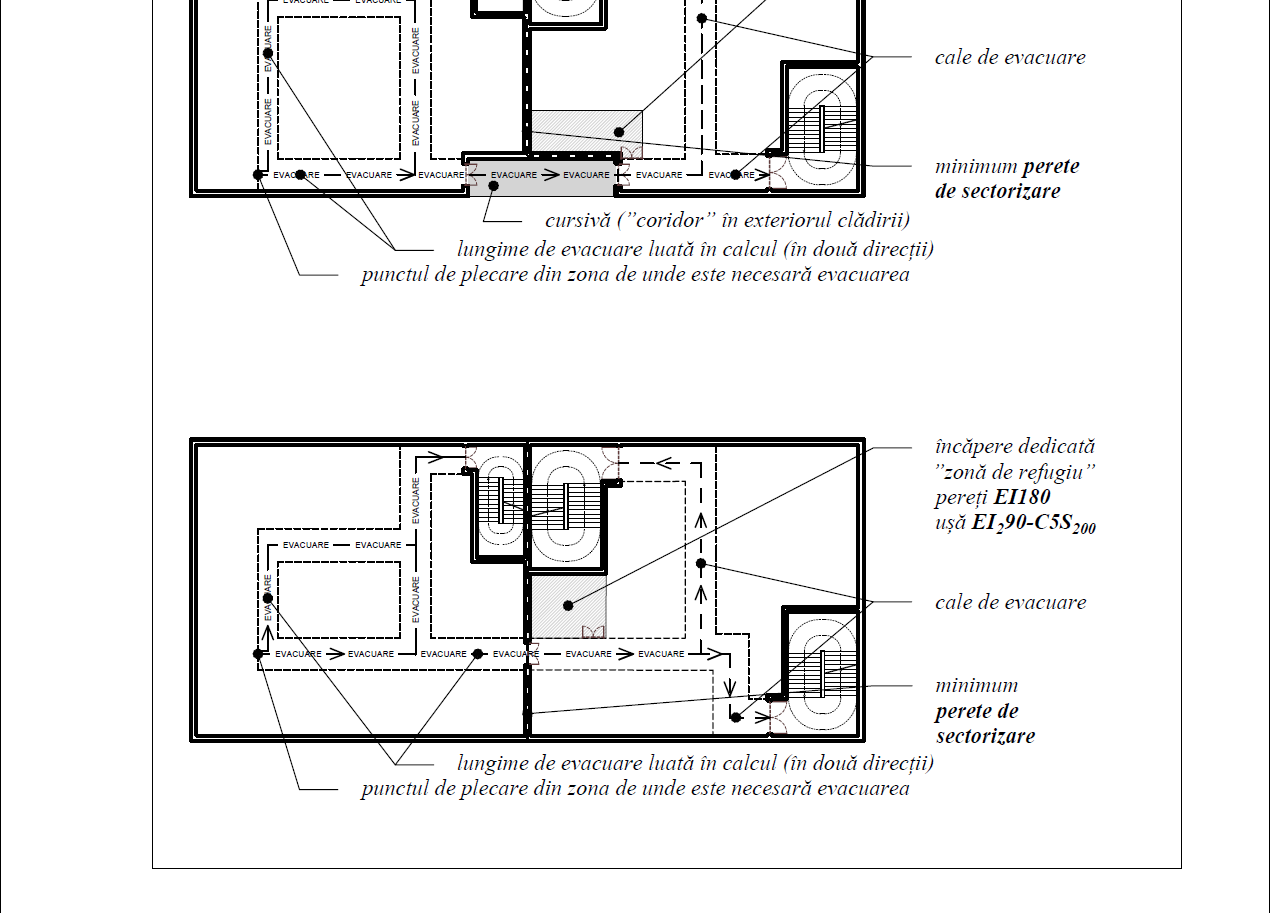 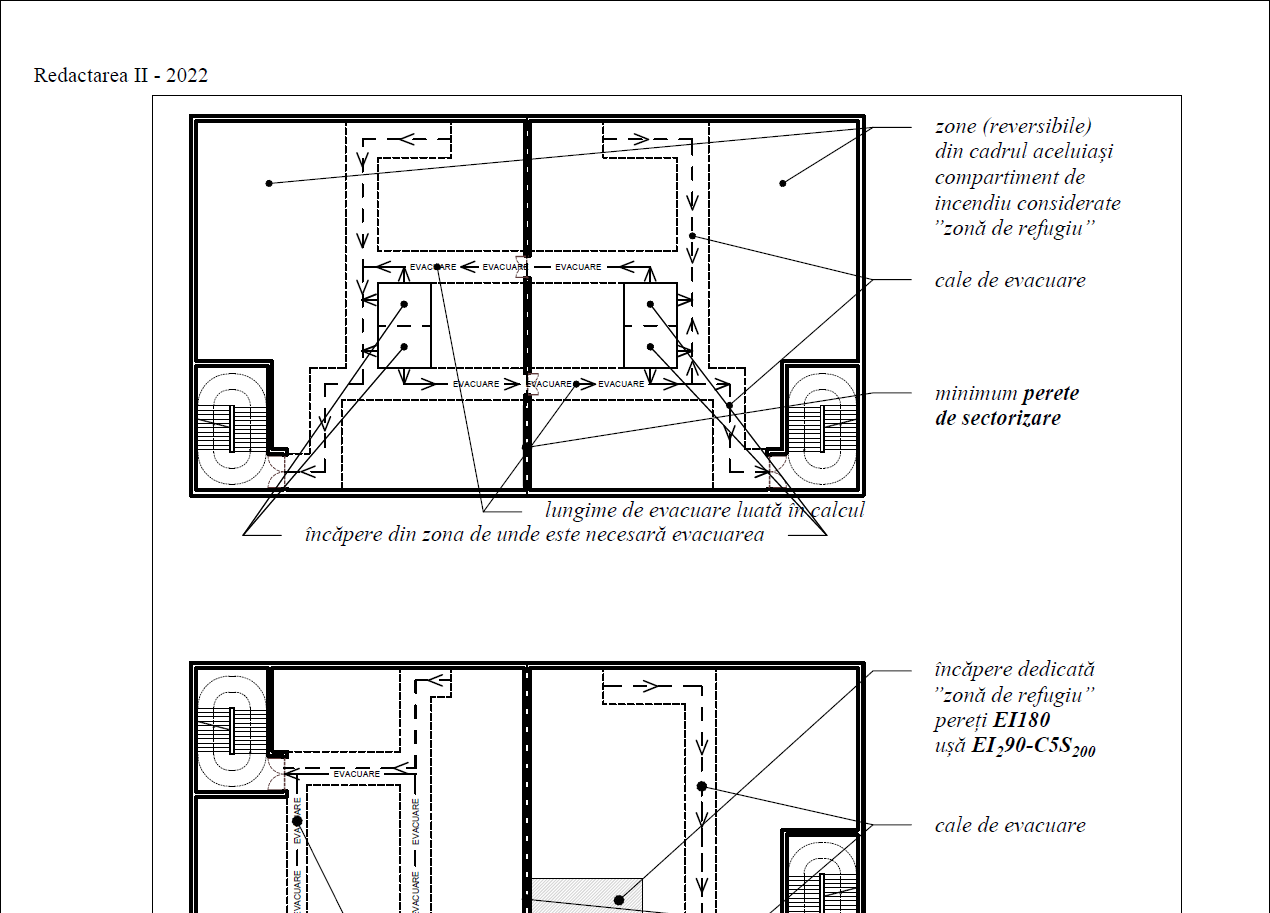 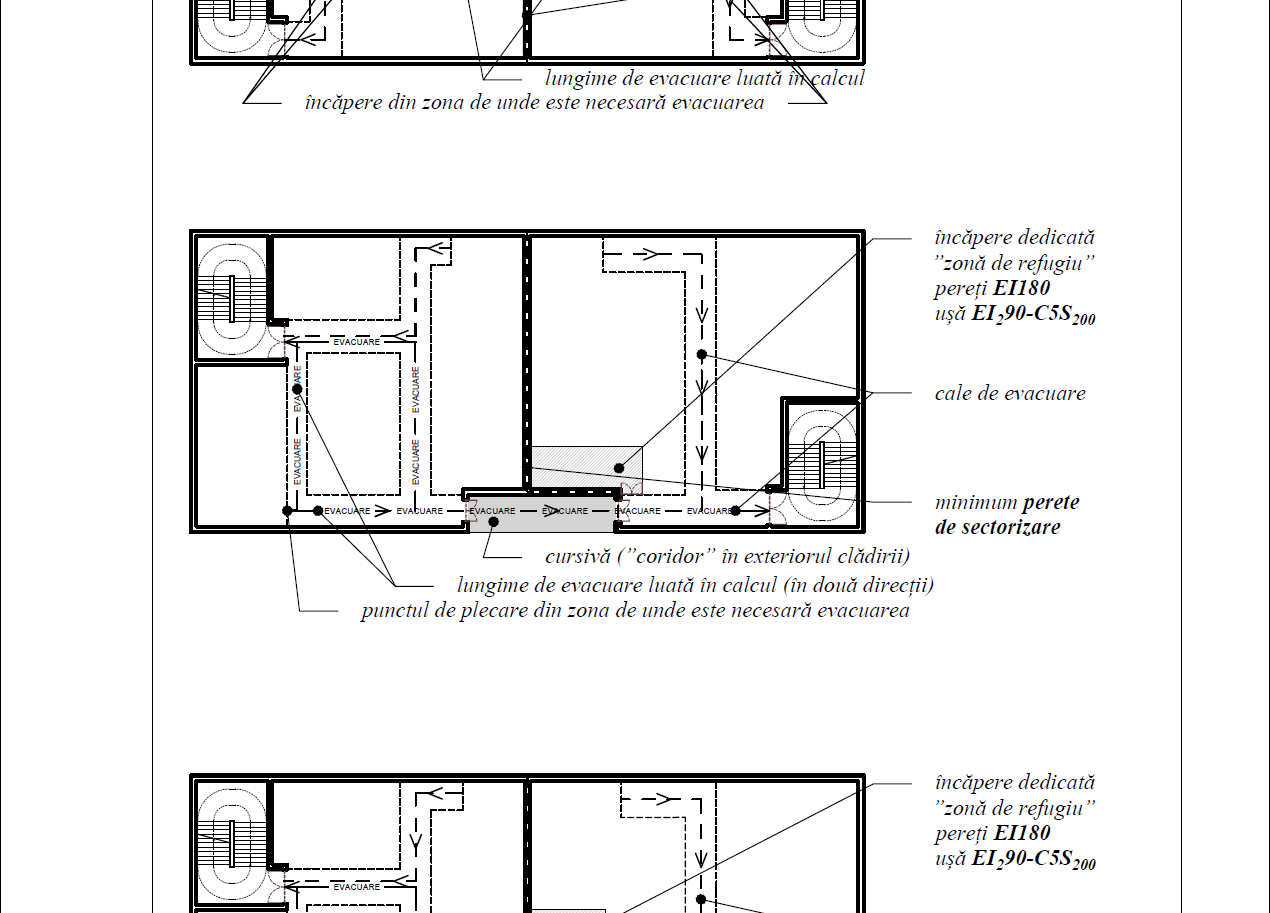 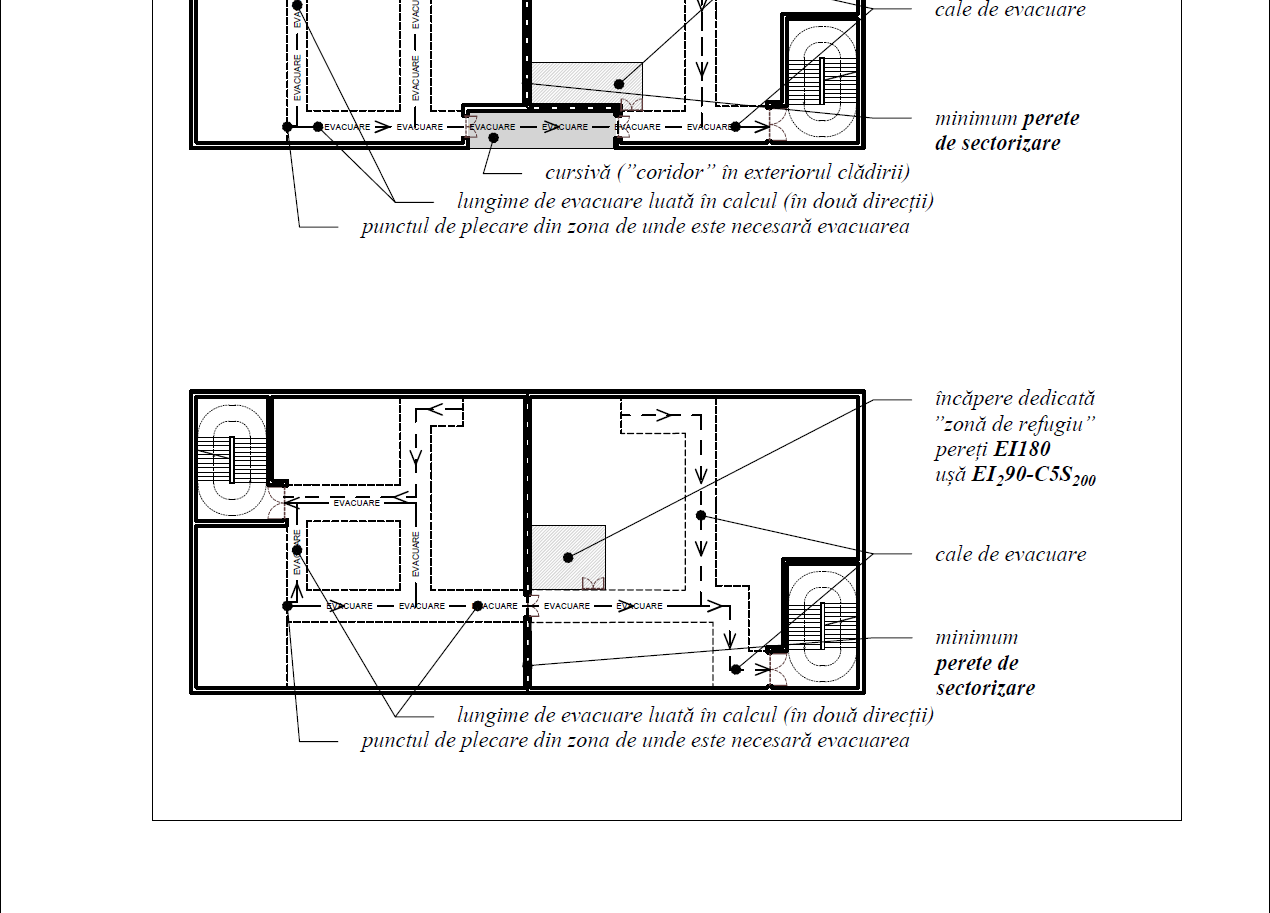 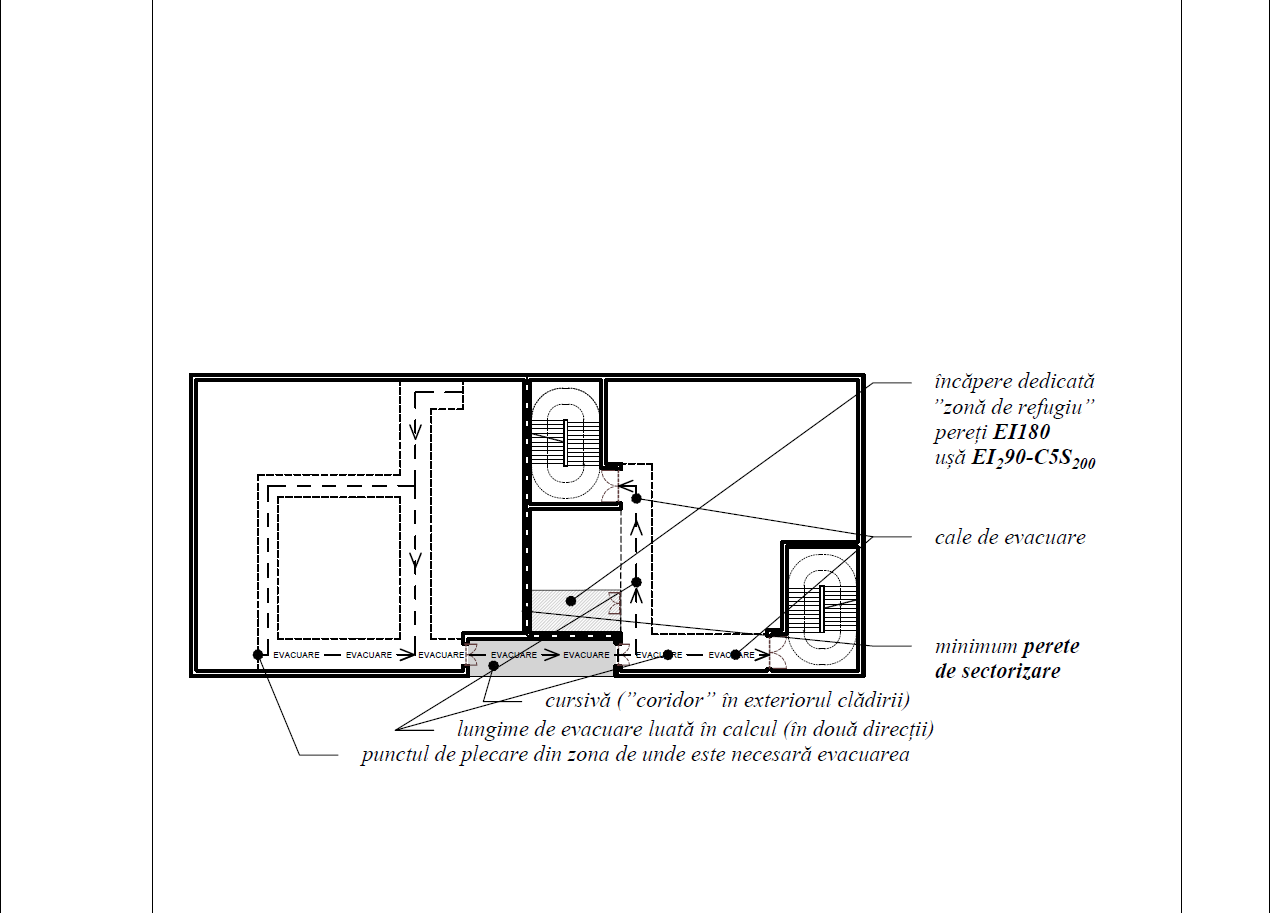 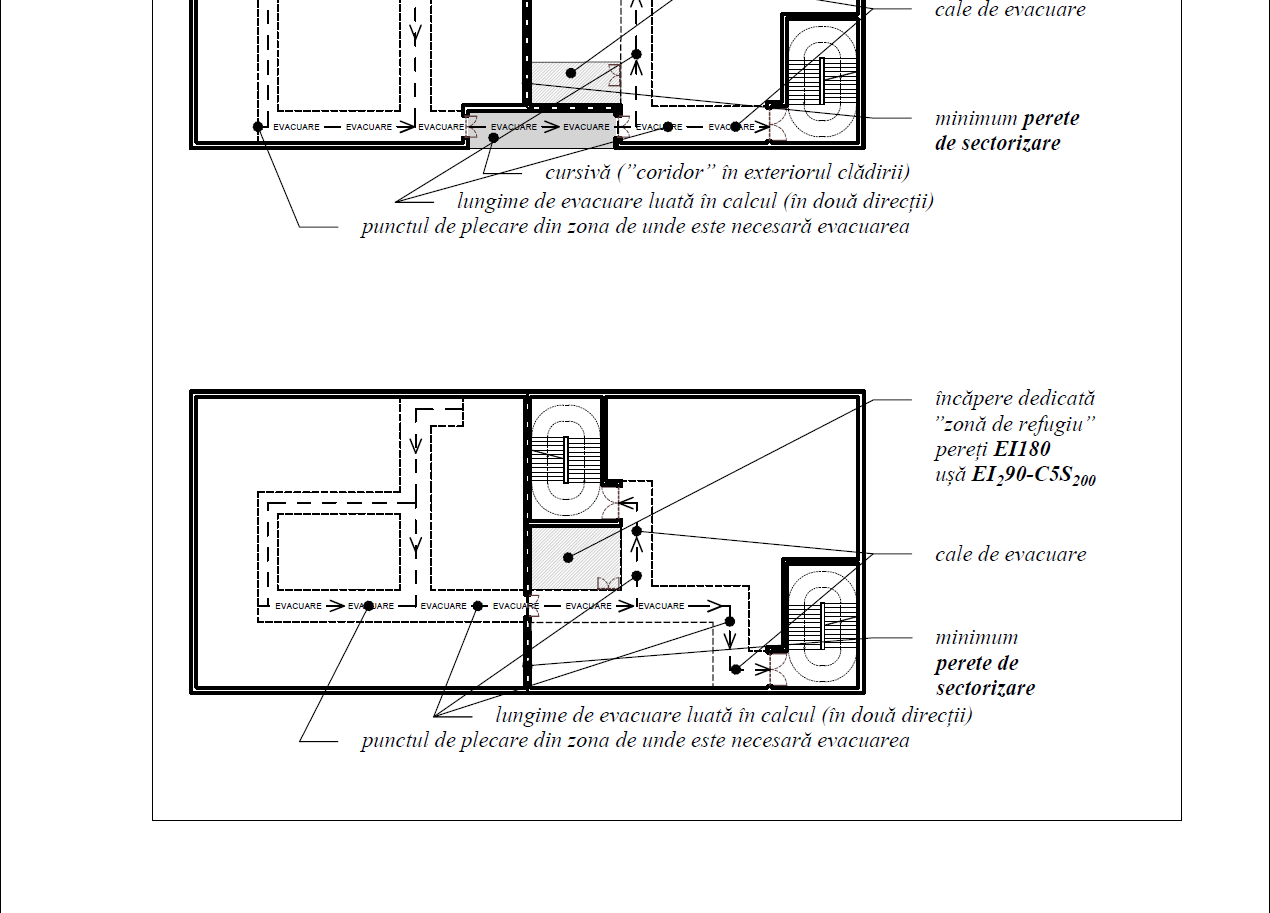 Figura 233 - Scheme principiu evacuare către altă zonă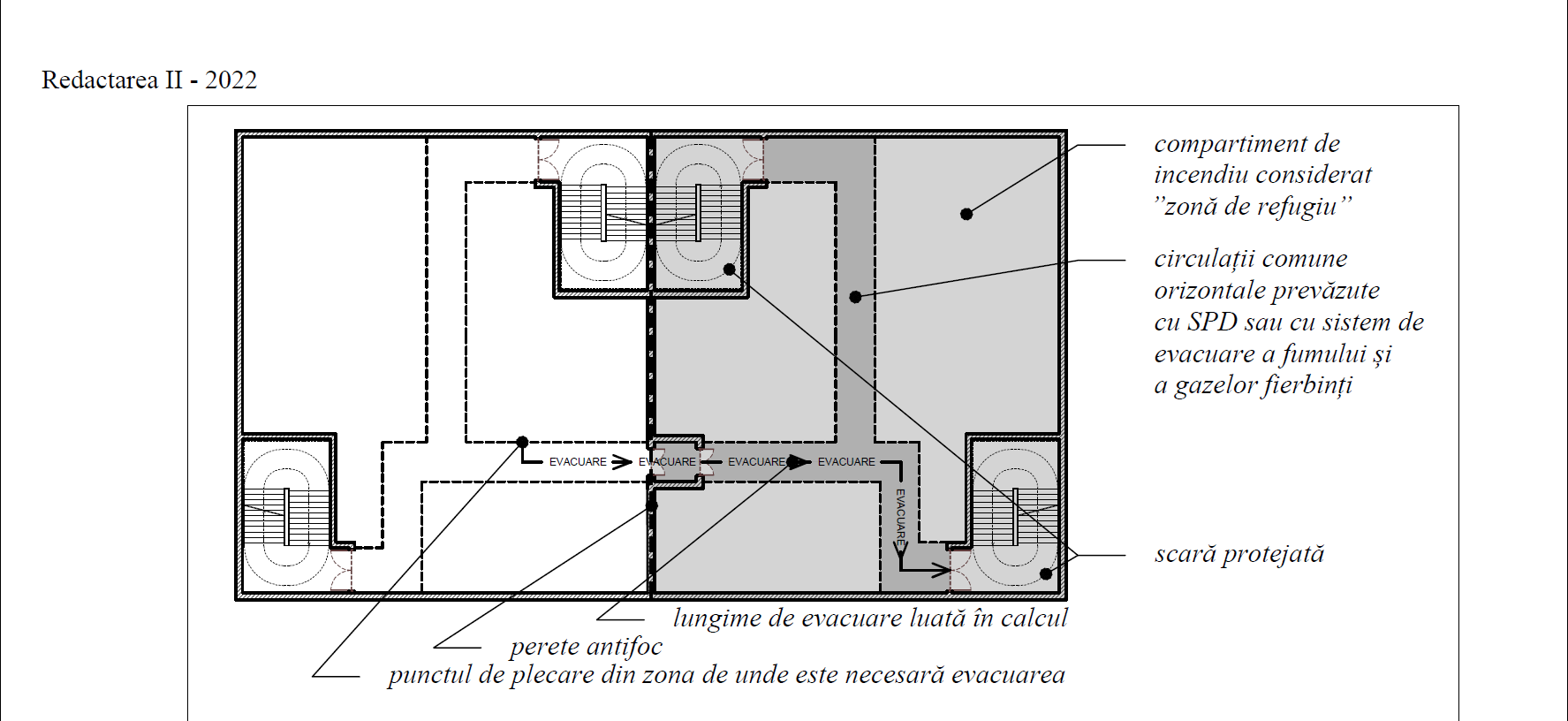  Varianta a) - evacuare către alt compartiment de incendiu prin coridor interior protejat presurizat (într-un sens)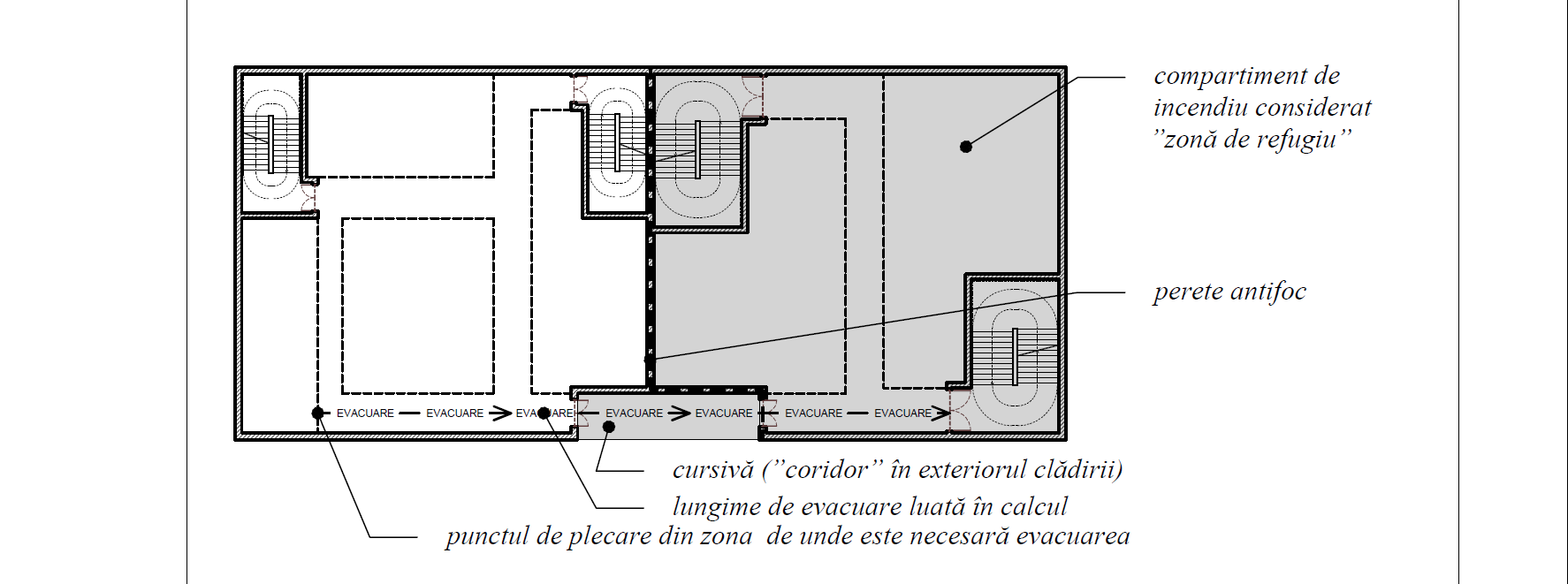 Varianta b) - evacuare către alt compartiment de incendiu prin coridor exterior (într-un sens, dintr-un singur compartiment de incendiu în celălalt)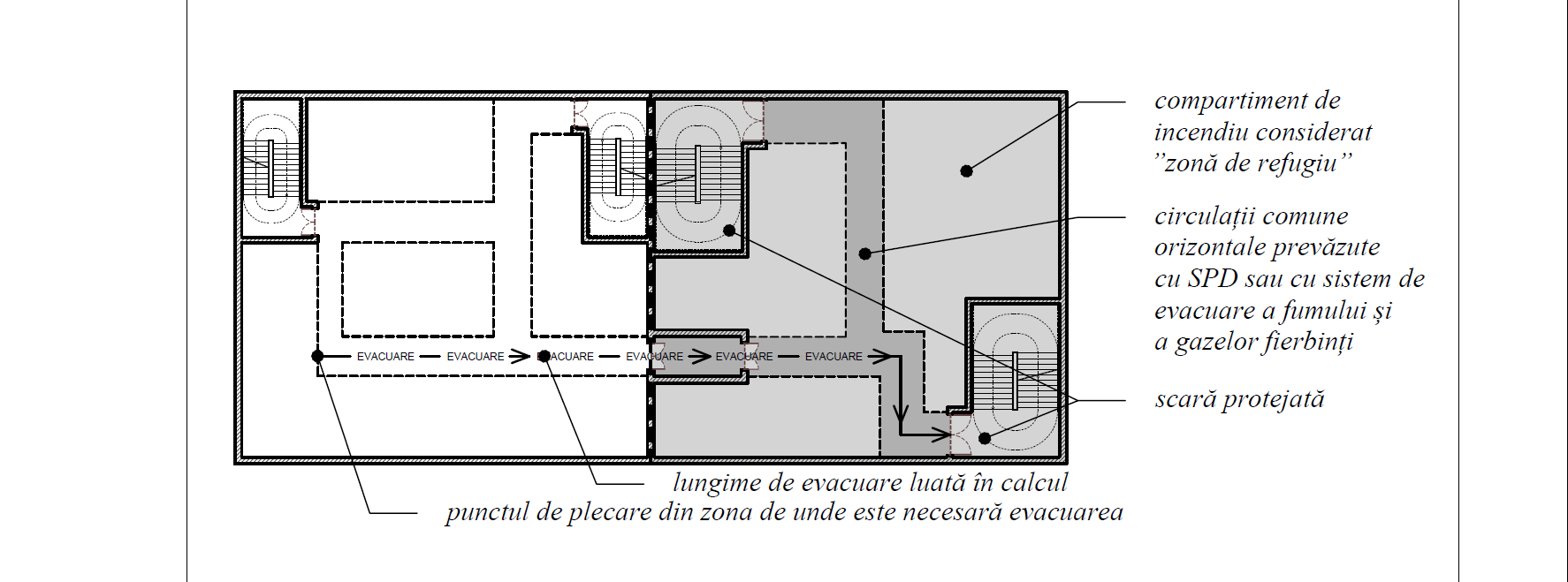 Varianta c) - evacuare către alt compartiment de incendiu prin coridor interior protejat presurizat (într-un sens, dintr-un singur compartiment de incendiu în celălalt)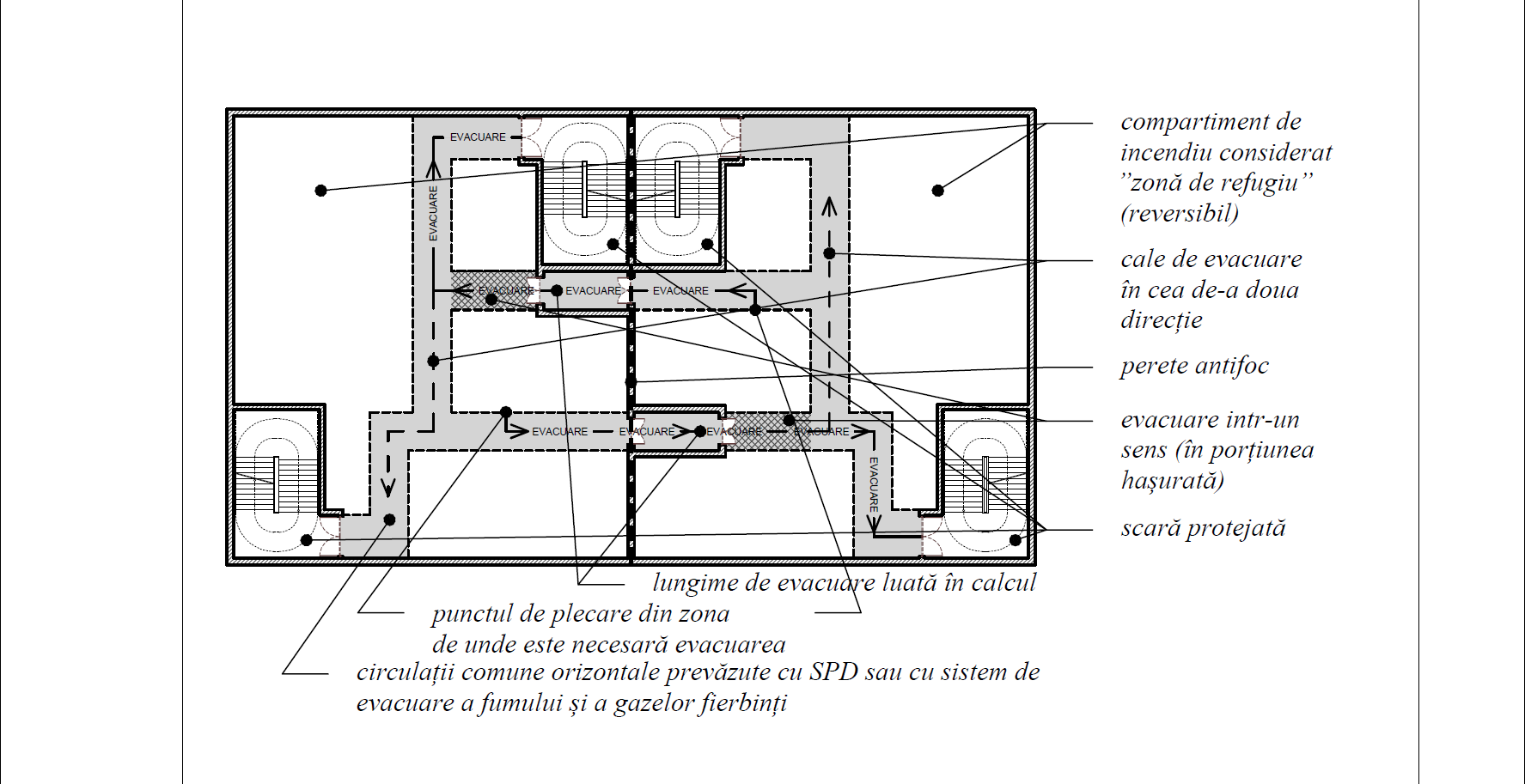 Varianta d) - evacuare prin coridor interior protejat presurizat (în două sensuri, din fiecare compartiment de incendiu în celălalt)Notă Figura 234 varianta d): Similar explicații cu Figura 207 varianta d)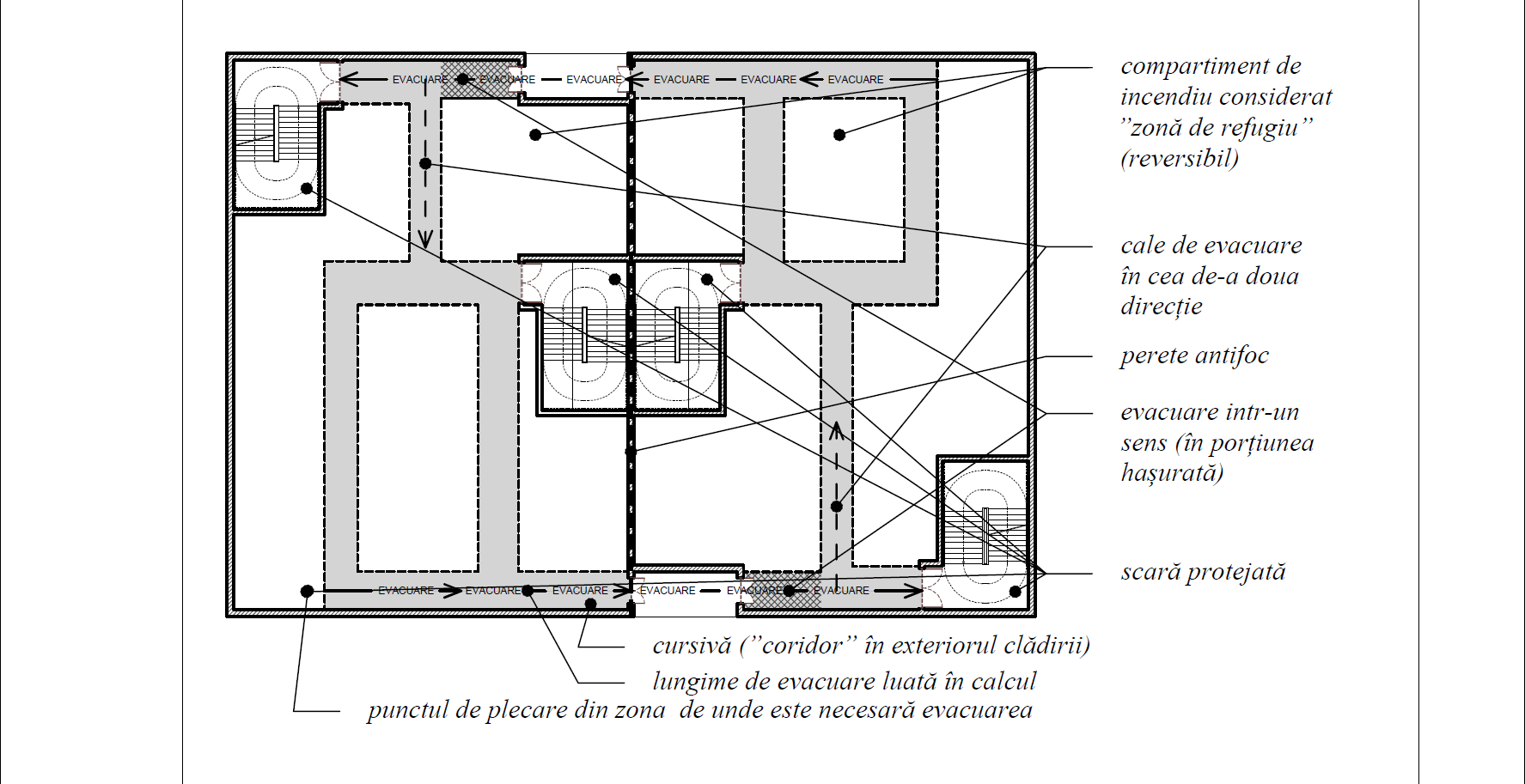 Varianta e) - evacuare prin coridor exterior (într-un sens, din fiecare compartiment de incendiu în celălalt)Note Figura 234: Circulațiile comune orizontale din compartimentul de incendiu către care se realizează evacuarea se prevăd cu SPD sau sisteme de evacuare a fumului și a gazelor fierbinți. Atunci când sunt prevăzute cu încăperi tampon se prevăd cu SPD încăperile tampon precum și circulațiile comune orizontale din compartimentul de incendiu către care se realizează evacuarea. Nu este obligatorie prevederea SPD pe circulațiile comune orizontale din compartimentul de incendiu către care se realizează evacuarea atunci când evacuarea se realizează printr-o încăpere tampon comună direct către o scară de evacuare sau direct în exterior (încăperea tampon comună aparținând compartimentului de incendiu prin care se realizează evacuarea). Se admite neprevederea SPD pe circulațiile comune orizontale din compartimentul de incendiu către care se realizează evacuarea atunci când evacuarea se realizează printr-o cursivă exterioară, justificându-se această neprevedere.Se vor vedea explicații Figura 234 varianta d): Similar explicații cu Figura 207 varianta d).Compartimentele de incendiu prevăzute cu SPD trebuie prevăzute de asemenea cu instalație automată de detectare, semnalizare şi alarmare a incendiului cu acoperire totală.În toate cazurile se va ține cont de prevederile Art. 8.1.8. (1) din normativ. Ușile încăperilor tampon prin care se realizează evacuarea către alt compartiment de incendiu din clădiri civile se vor prevedea conform Tabelul 123: Uși pentru circulaţie funcţională şi/ sau evacuare practicate în pereţii antifoc din clădiri civile .Figura 234 - Schemă principiu zonă evacuare către alt compartiment de incendiu (din fiecare compartiment de incendiu în celălalt)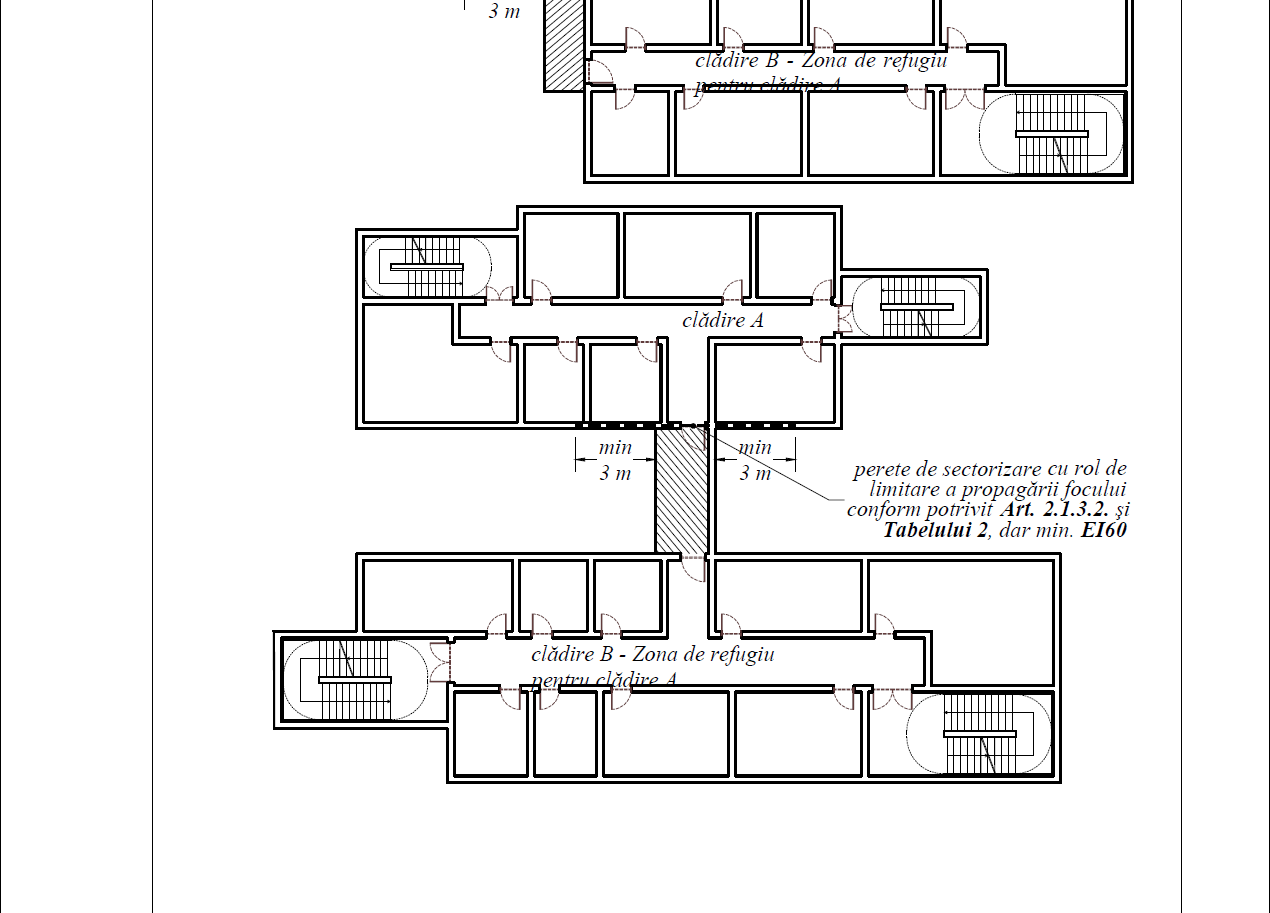 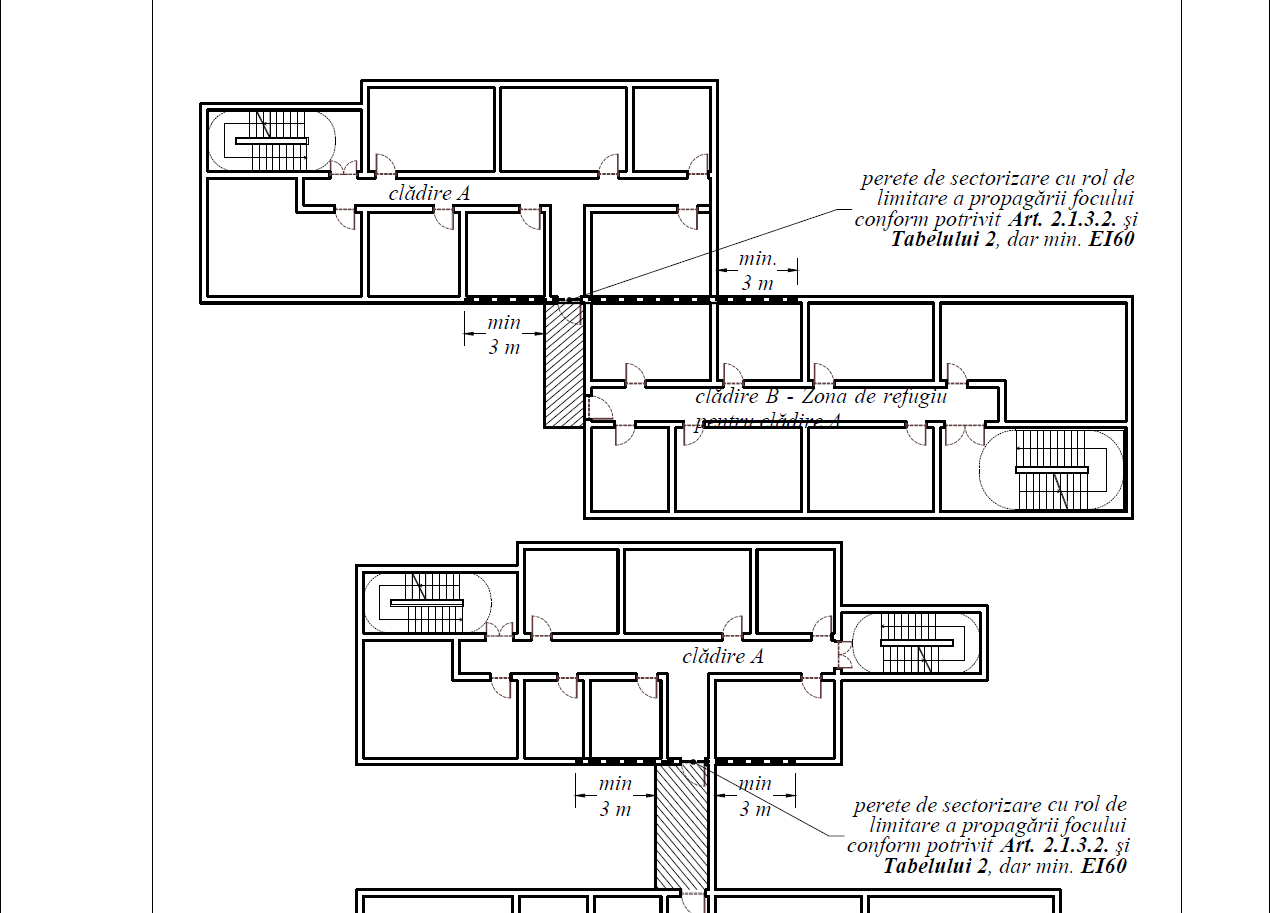 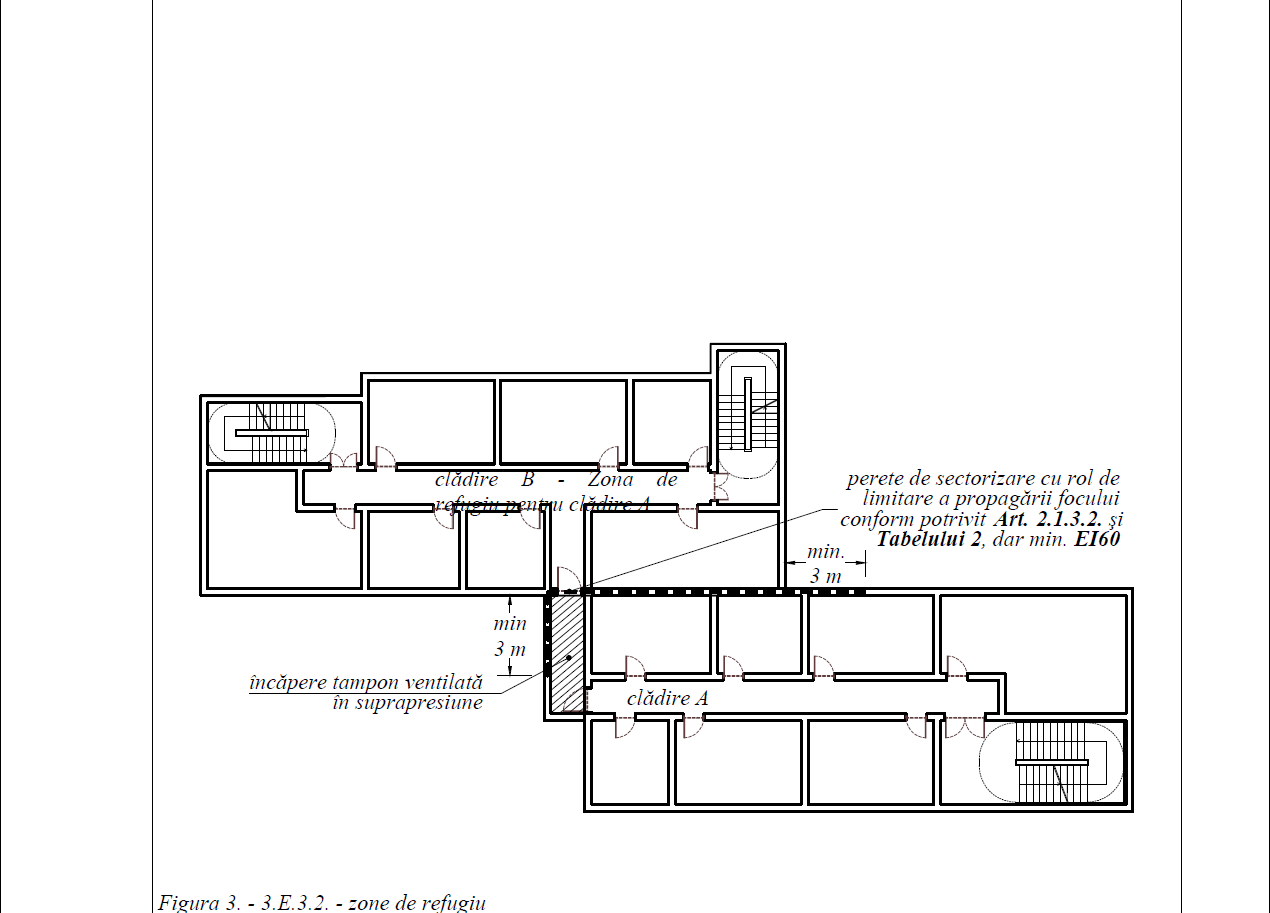 Figura 235 - Zone de refugiu (în) clădiriPentru evacuare spre zona de refugiu se pot utiliza următorii factori de ocupare, pentru conformarea acesteia:- funcțiune de sănătate cu evacuare cu targa ori patul cu rotile îngrijire ambulatorie 2 m2/persoană- alte funcțiuni cu evacuare asistată sau evacuare cu caruciorul a persoanelor cu dizabilități: 1 m2/persoanăNotă: Zona de refugiu in clădirile cu funcțiune de sănătate este o zonă de utilizare/ exploatare TEMPORARĂ, destinata EXCLUSIV persoanelor cu dizabilități. Prin urmare, căile de evacuare trebuie să fie proiectate pentru a putea primi/ evacua toate persoanele care vor ocupa zona de refugiu (respectiv numarul de paturi stabilit se calculează ținându-se cont de două treimi din numarul total de paturi din zona evacuată, iar pentru fiecare pat se va aloca o suprafață de 1m x 2m) în caz de urgență iar în zona de refugiu trebuie realizat un ascensor pentru evacuare a pesoanelor cu dizabilitati (cu targa sau patul cu rotile). Zona de refugiu proiectată poate fi reprezentată și de spații existente, încăperi care indeplinesc condițiile normate (pereti EI180 și ușă EI90-C5S200), cu spații libere care pot temporar să primească și numarul de persoane evacuate din porțiunea evacuată, însumarea în întregime a numărului de persoane într-o situație temporară netrebuind să îndeplinească condițiile normate. Zonele de refugiu trebuie să dispună de minimum două căi de evacuare distincte și independente (cu excepția celor către alte zone de refugiu), direct către exterior (sau prin intermediul scărilor de evacuare direct catre exterior, dacă aceste zone nu sunt amplasate la parter) în condițiile în care toate zonele se află în același compartiment de incendiu.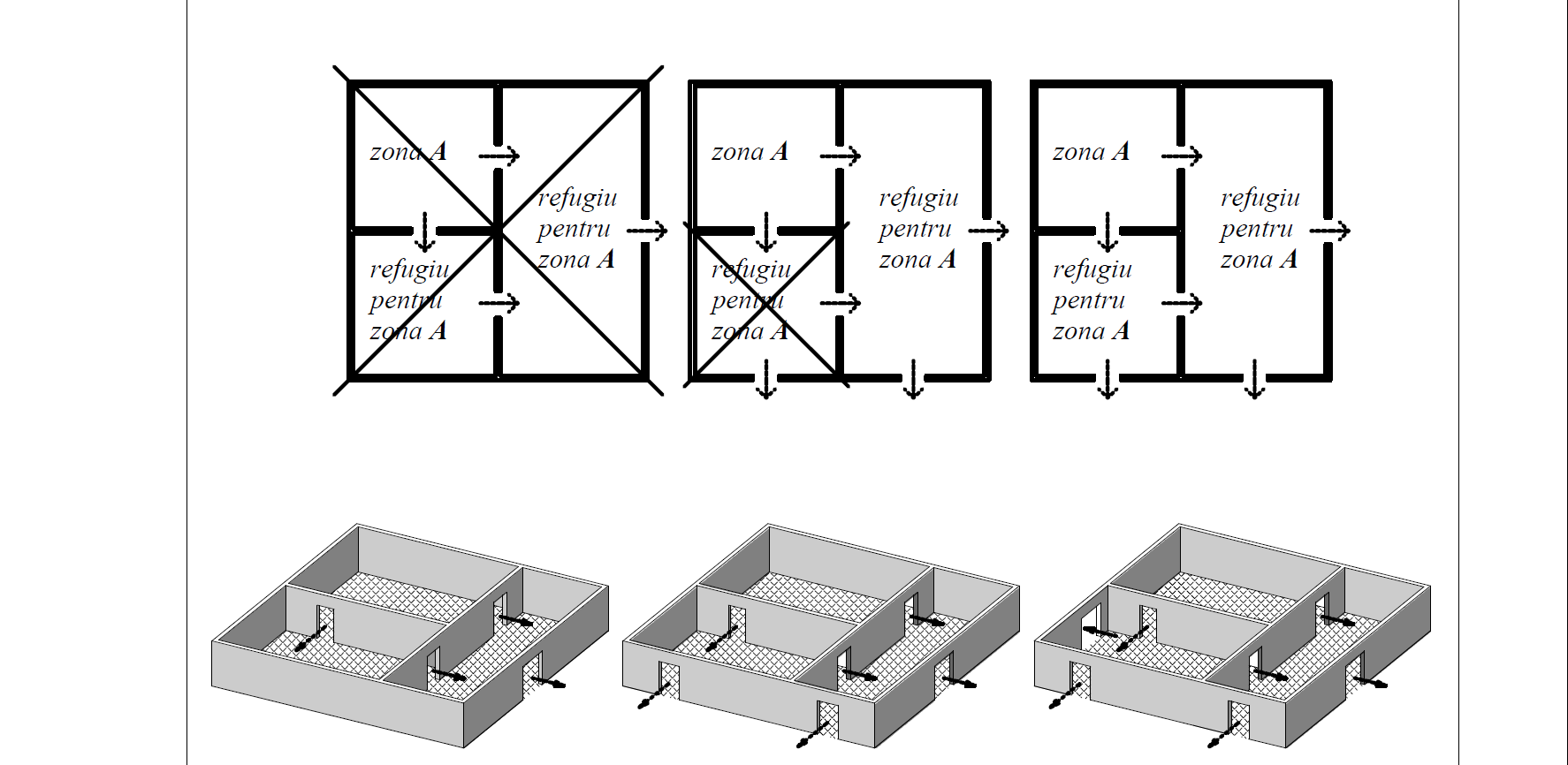 Figura 236 - Căi de evacuare pentru zonele de refugiu Figura 237 - Exemplu de punct de staționare a persoanelor cu dizabilități (exemplu la clădiri de sănătate)ANEXA 7.2 - PARCAJEParcaj deschis (suprateran)Parcajele supraterane pot fi:Parcaj deschis suprateran - construcţie deschisă care are goluri permanent deschise pe cel puțin 50% din suprafața pereților exteriori destinată adăpostirii autovehiculelor şi remorcilor acestora (în care nu se efectuează lucrări de reparaţii). La parcajele deschise supraterane golurile de evacuare a fumului şi a gazelor fierbinţi  dispuse în pereții exteriori se iau în considerare numai pentru adâncimea de maximum 30 m, situație în care se consideră că au asigurate condițiile pentru evacuarea fumului și gazelor fierbinți. Dacă golurile de evacuare a fumului dispuse în pereții exteriori nu îndeplinesc cerința menționată mai sus atunci este necesară evacuarea fumului și gazelor fierbinți din parcajele deschise supraterane potrivit prevederilor normativului NP 127.Parcaj suprateran puternic ventilat natural – categorie distinctă a parcajelor deschise supraterane cu unul sau mai multe niveluri libere perimetral (deschise spre exterior) şi care îndeplineşte simultan condiţiile prevăzute la Art. 1.2.1 din normativ, definiția nr. 57), astfel: - pe fiecare nivel de parcare, suprafeţele libere din pereţii laterali deschişi spre exterior sunt amplasate pe cel puţin două faţade opuse şi fiecare reprezintă minimum 50% din suprafaţa totală a faţadei deschise, înălţimea luată în considerare fiind distanţa liberă dintre pardoseala finită şi plafon;- distanţa dintre faţadele libere opuse, deschise spre exterior, este de cel mult 75,00 m; - suprafeţele libere perimetrale, deschise spre exterior, la fiecare nivel de parcare reprezintă procentul normat din aria utilă a spaţiului de parcare a nivelului respectiv; nu se iau în considerare suprafeţele spaţiilor închise destinate circulaţiilor pietonale orizontale şi verticale precum și al spaţiilor cu alte destinaţii (anexelor funcţionale, activităţilor conexe, etc.);- Suma suprafeţelor totale ale golurilor deschise ≥ procentul normat din Arie planşeu nivel de parcare.- Arie planşeu nivel de parcare ** - nu se iau în considerare ariile spaţiilor închise destinate circulaţiilor pietonale orizontale şi verticale, anexelor funcţionale, activităţilor conexe;- nu se iau în considerare ariile elementelor de construcţie portante (stâlpi, diafragme) şi neportante (închideri perimetrale, pereţi compartimentare).- Arie spaţiu exterior deschis (sau curte de lumină) > Suma suprafeţelor verticale deschise- Ariile spaţiilor exterioare (sau a curţilor lumină sunt mai mari sau cel puţin egale cu suma suprafeţelor deschiderilor din pereţii exteriori).- Suma suprafeţelor deschise din pereţii exteriori ≥ 50% din suprafaţa totala a faţadei deschise (hx x d1 + hx x d2 + hx x d2 + hx x d2 ... etc.). - spaţiul exterior deschis are aria orizontală cel puţin egală cu suma suprafeţelor libere adiacente perimetrale. Parcajele supraterane puternic ventilate natural se consideră că au asigurată evacuarea fumului și gazelor fierbinți.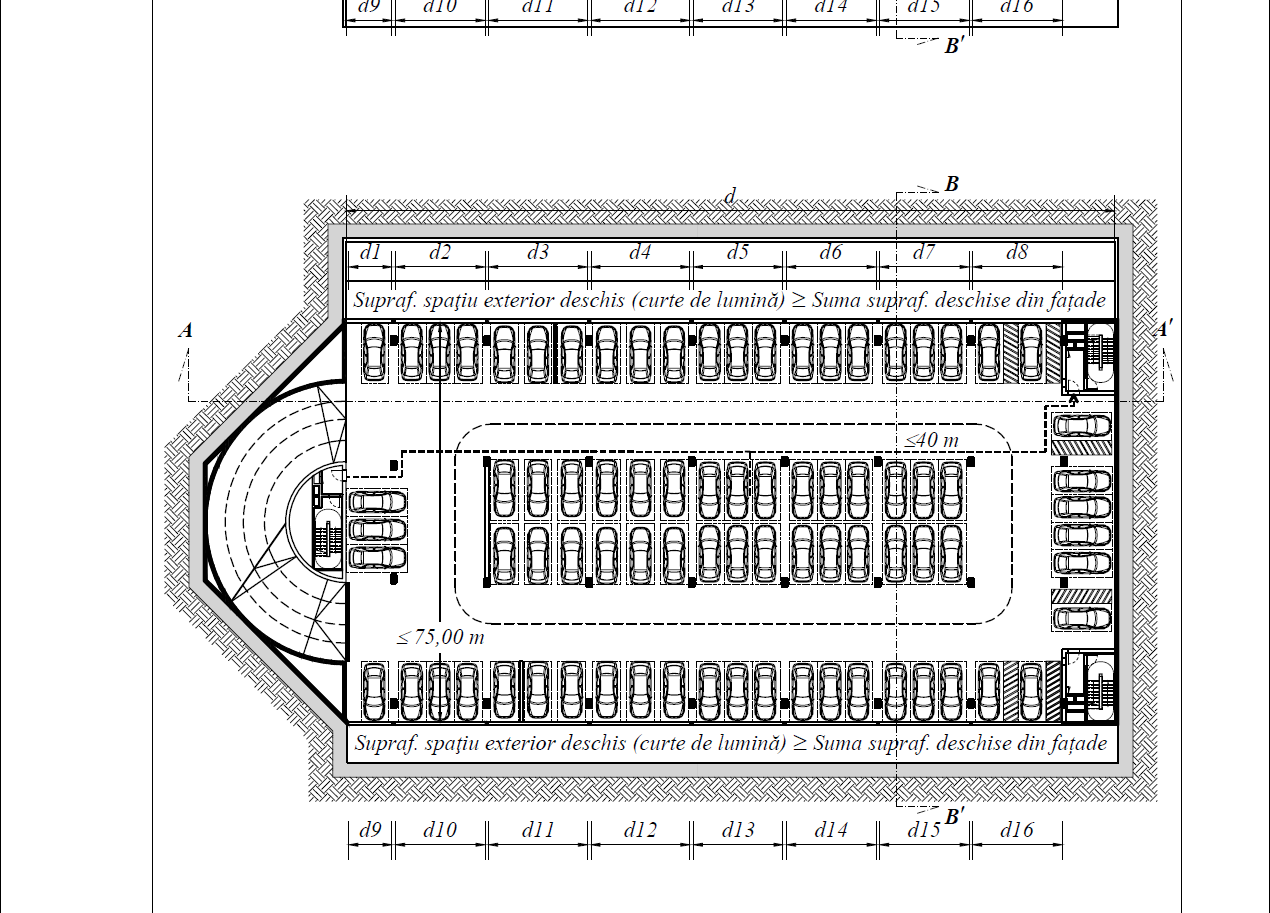 Plan 1-1'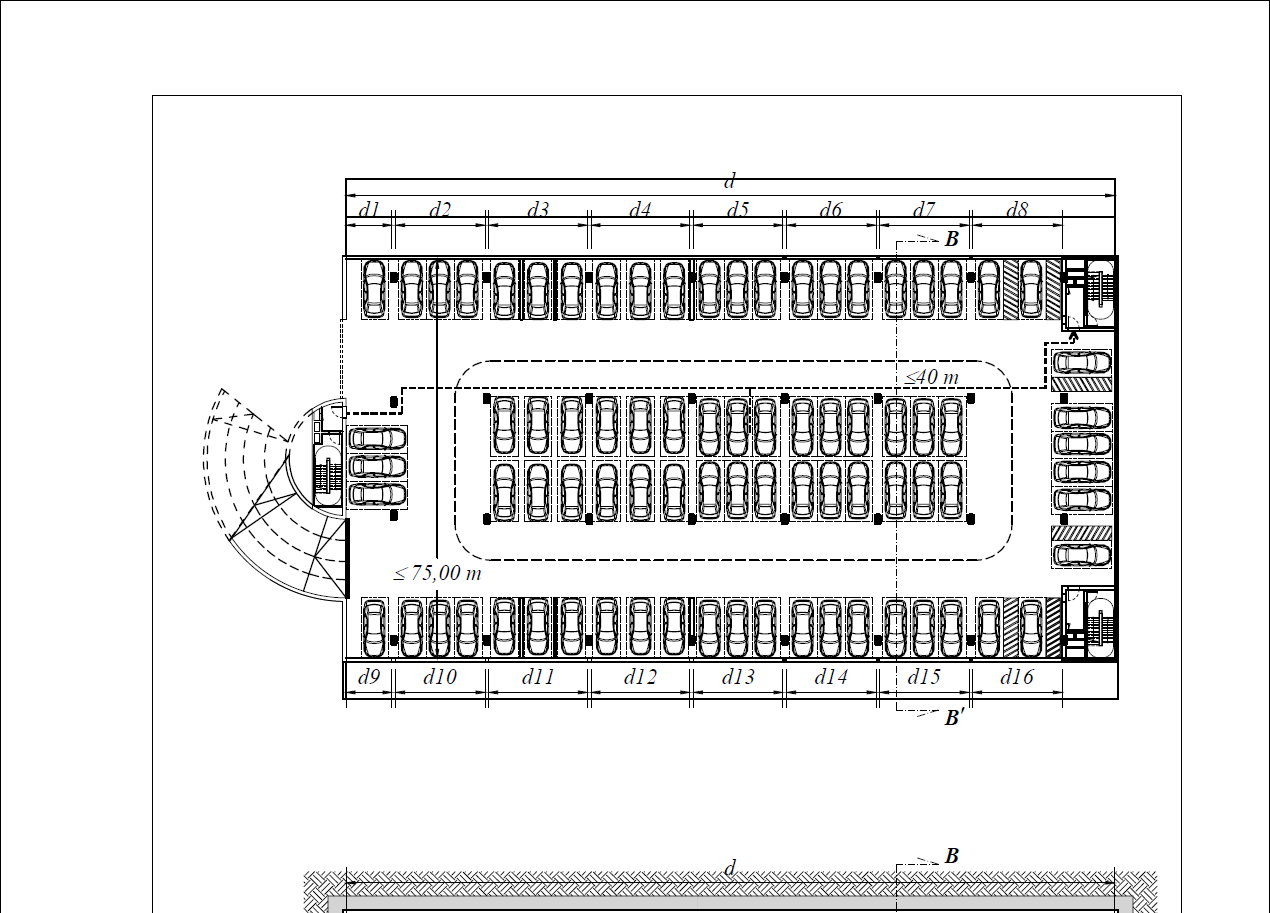 Plan 2-2' 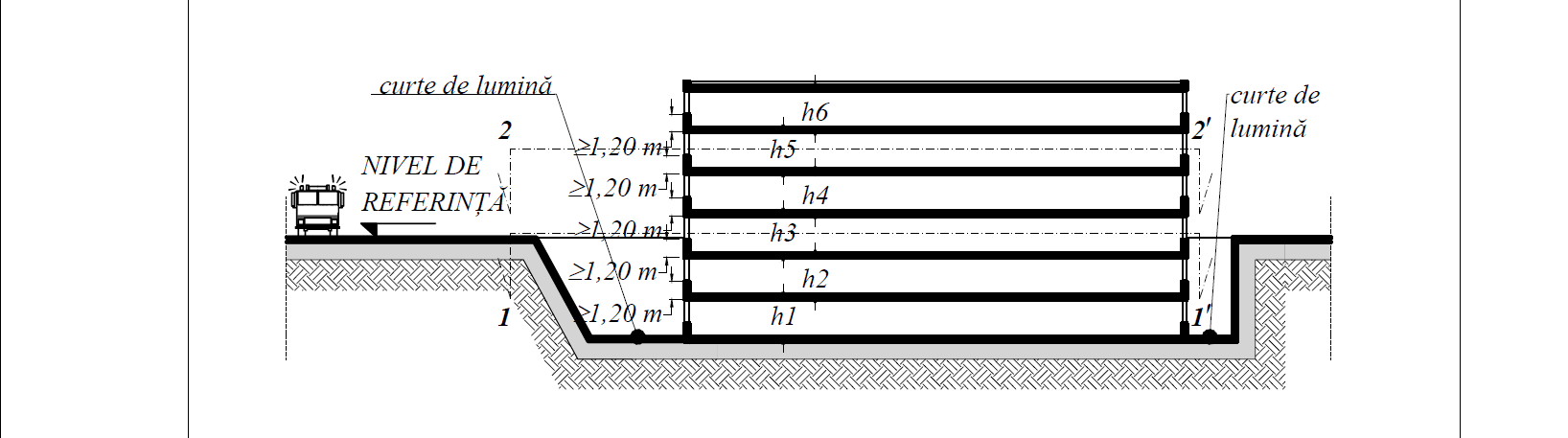 Secțiune B-B' 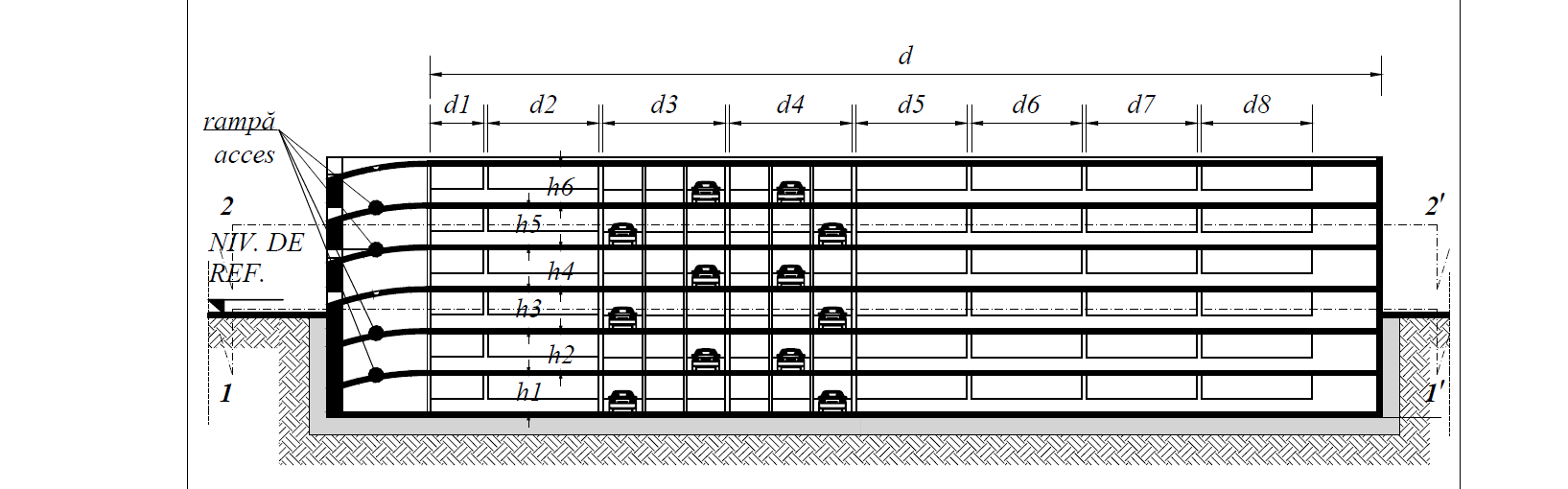 Secțiune A-A' Figura 238 - Exemplu parcaj deschis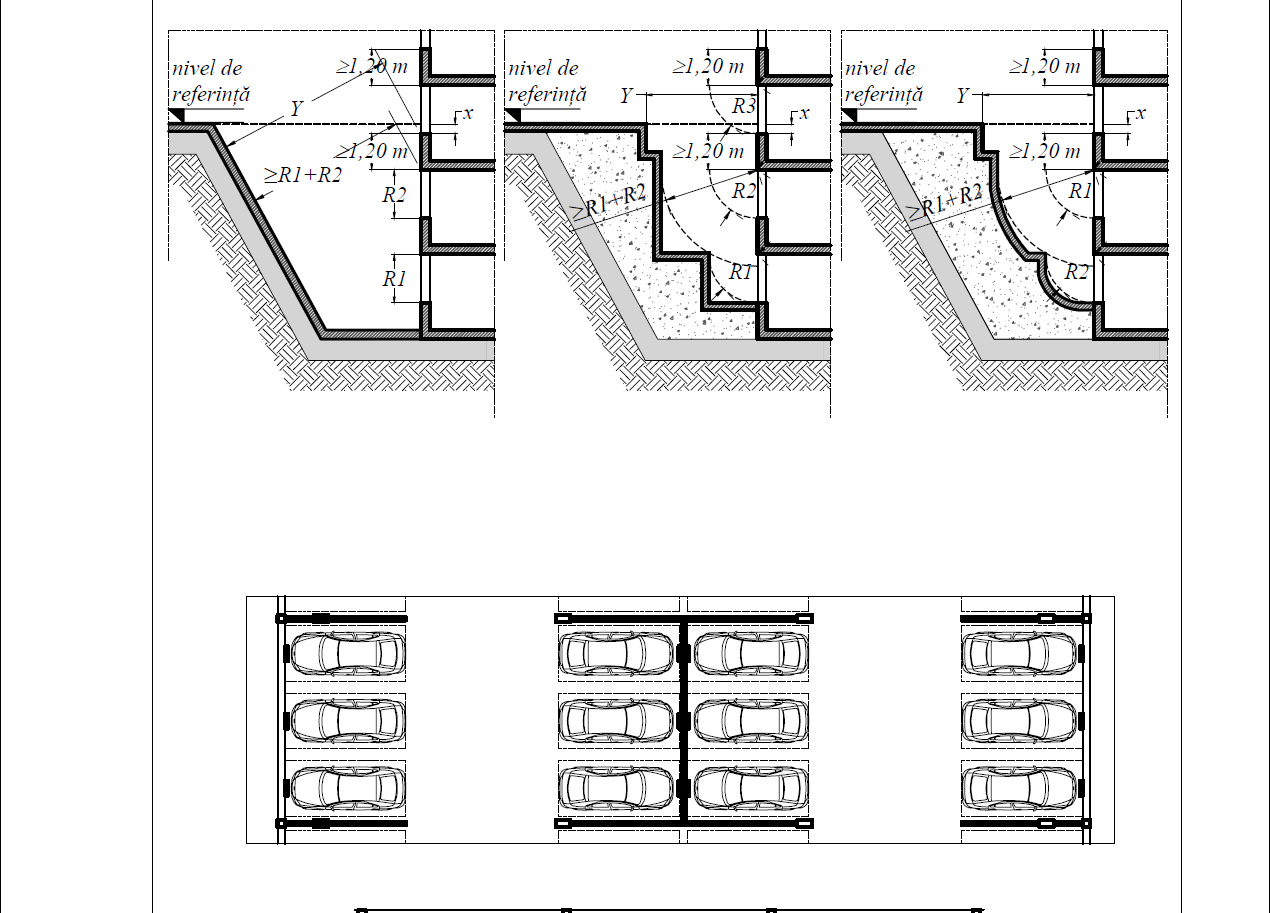 Figura 239 - Detalii aport aer parcaje deschiseStații de încărcare mașini electrice De regulă este necesară prevederea de pereți/ partiții din planșeu în planșeu rezistenți la foc (cu aceeași rezistență la foc ca a structurii construcției parcajului) grupate pe pachete de cate maxim 3 locuri de parcare, pe laturile lungi și scurte dintre locurile de parcare care conțin stații de încărcare mașini electrice (pentru parcarea la 45°, 60°, 75° sau 90°). Dacă acest lucru nu este posibil, se vor prevedea mijloace alternative pentru limitarea propagării incendiului către autovehicule învecinate. Nu se recomandă poziționarea stațiilor de încărcare în sensul în care încărcarea se face în sens longitudinal cu calea de circulație. Se vor prevedea aceleași măsuri pentru stațiile de încărcare ale motocicletelor și bicicletelor, considerând dimensiunile de 1,00 m x 2,60 m (pentru parcarea la 90°).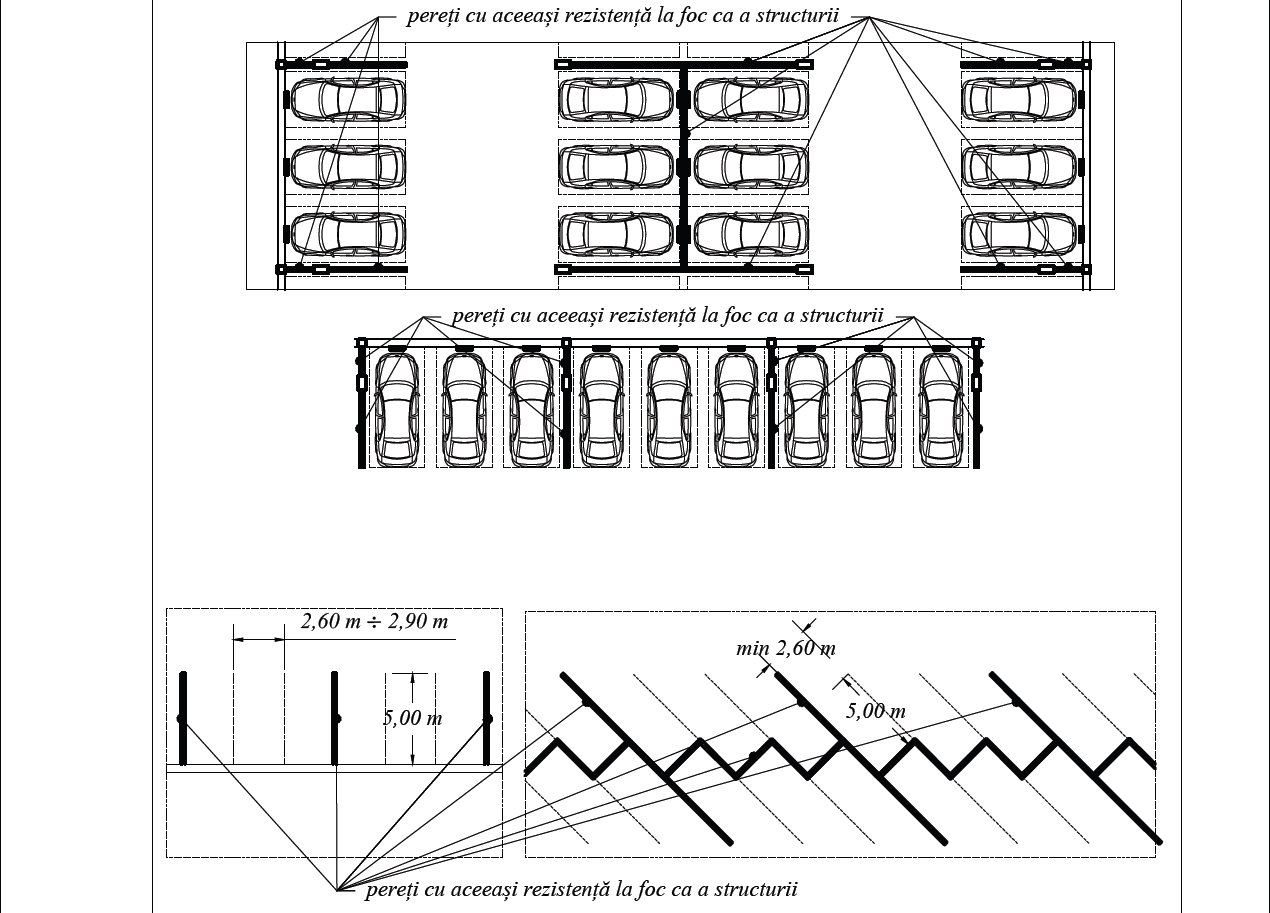 Figura 240 - Parcarea la stații de încărcare cu  prevederea unor elemente de construcție (pereți) cu aceeași rezistență la foc ca a structuriiPoziționarea rigolelor de scurgere a apei meteorice nu vor întrerupe rezistența la foc a planșeelor. Conductele din mase plastice pentru canalizare se vor prevedea cu sisteme de obturare cu închidere automată, rezistente la foc minimum EI cu aceeași valoare cât rezistenţa la foc normată a planșeelor. Spaţiile libere în jurul tuturor conductelor, cablurilor, conductoarelor electrice (indiferent de dimensiunile acestora), etc., inclusiv cele montate în canale, se închid cu materiale având aceeaşi rezistenţa la foc cu a planșeelor pe care le intersectează (rezistenţa la foc a planșeelor minimum prevăzută de Tabelul 2: Condiţii minime pentru încadrarea construcţiei sau a compartimentului de incendiu în niveluri de stabilitate la incendiu pentru construcții civile și Tabelul 3: Condiţii minime pentru încadrarea construcţiei sau a compartimentului de incendiu în niveluri de stabilitate la incendiu pentru construcții de productie și /sau depozitare).Figura 241 - Schemă parcare cu prevederea unor elemente de construcție (pereți) cu aceeași rezistență la foc ca a structurii, la stații de încărcareNotă: În conformitate cu normativul de profil, atunci când elemente de construcție verticale sau alte obstacole permanente se prevăd, locurile de parcare trebuie conformate având dimensiunile de: 2,60 m x 5,00 m (de regulă se vor utiliza dimensiunile de 2,90 m x 5,00 m pentru parcarea la 90°). 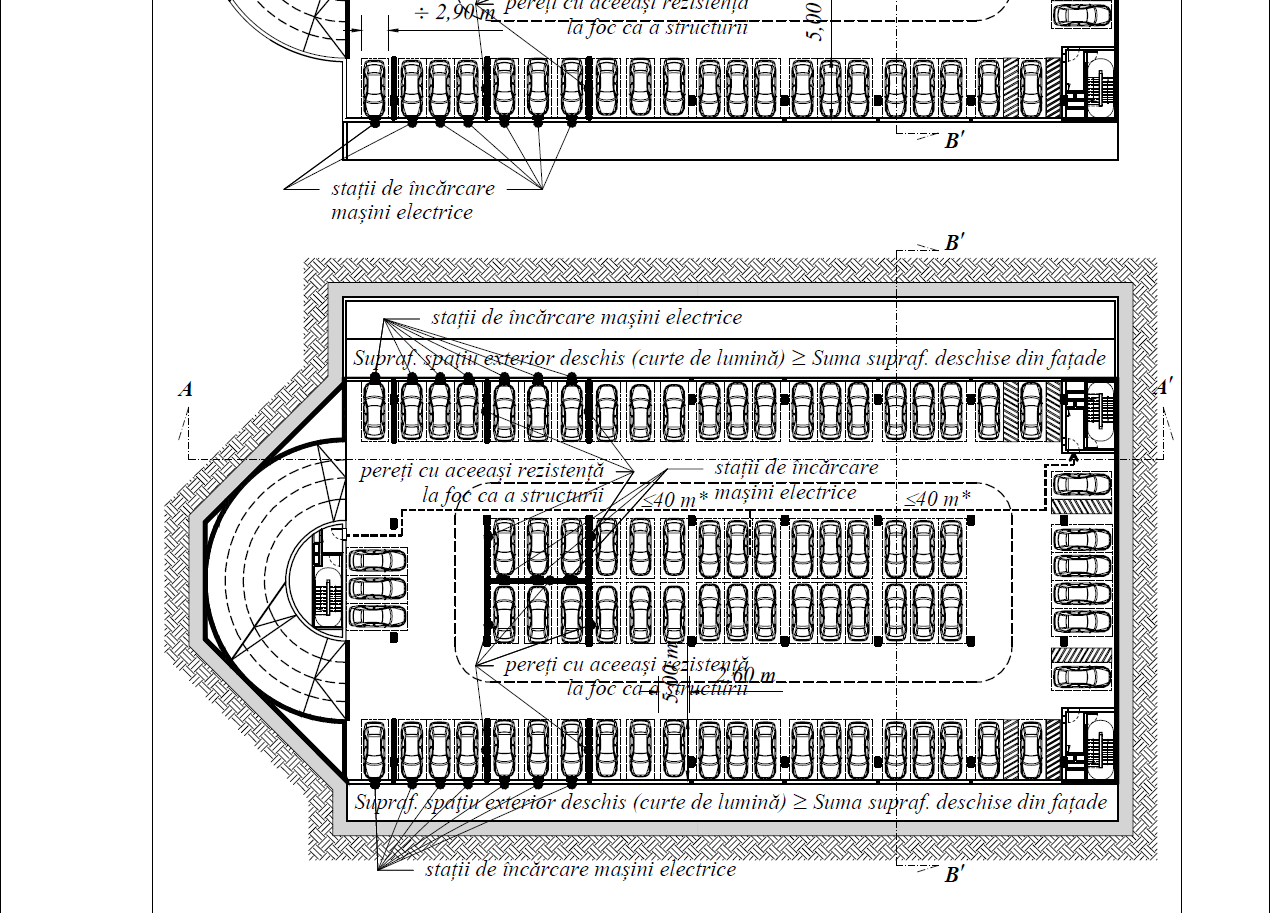 Plan 1-1'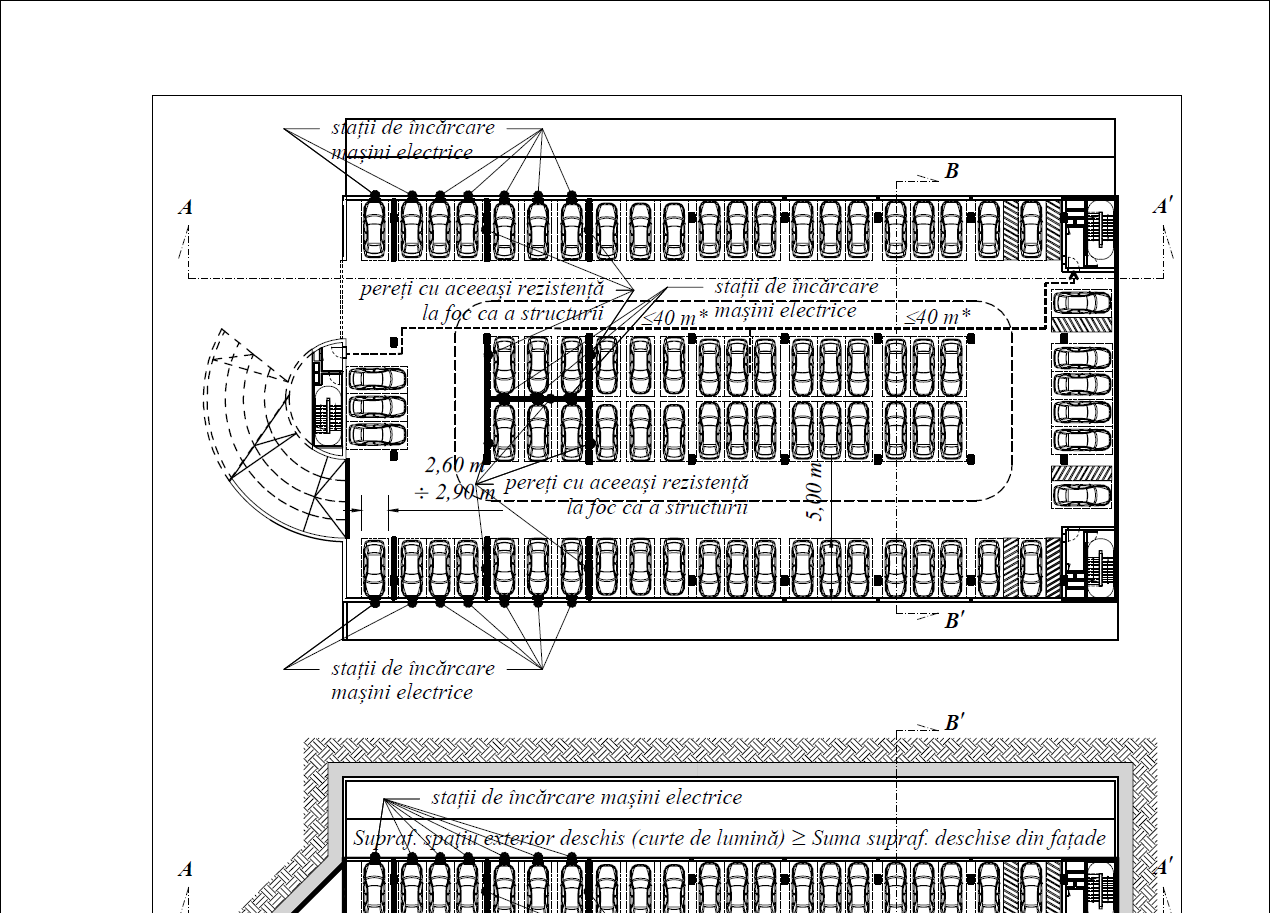 Plan 2-2'Figura 242 - Amplasare stații de încărcareDe regulă este necesară prevederea de pereți (partiții din planșeu în planșeu) rezistenți la foc, cu aceeași rezistență la foc ca a structurii construcției parcajulu,) grupate pe pachete de câte maxim 3 locuri de parcare, pe laturile lungi și scurte dintre locurile de parcare care conțin stații de încărcare mașini electrice.ANEXA 7.3 - ARENE SI STADIOANELăţimea căilor de circulaţie funcţională şi de evacuare a utilizatorilor din tribune, a scărilor de evacuare, și a circulaţiilor dintre sectoare (paralele şi perpendiculare pe gradene) se stabilește potrivit Art. 3.3.2.11. Distanţa de la fiecare loc pană la o ieşire de evacuare într-un spațiu de siguranță, la un acces la nivelul terenului sau o circulaţie carosabilă va fi:- max 45,00 m - pentru nivelul de stabilitate la incendiu I sau II;- max 35,00 m - pentru nivelul de stabilitate la incendiu III;- max 25,00 m - pentru nivelul de stabilitate la incendiu IV;- max 15,00 m - pentru nivelul de stabilitate la incendiu V.Scaunele (băncile) trebuie să fie fixe (solidarizate pe structură de rezistenţă).Accesul la tribune se poate face prin combinarea parţial sau total a următoarelor trei sisteme:a) lateral sau din spatele tribunei;b) din faţă (in acest caz prima gradenă va fi supraînălţată cu aptoximativ 1,00 m deasupra terenului de sport);c) cu vomitorii (se recomandă accese in partea de spate-sus a gradenelor, debuşând in favoarea circulaţiei de distribuţie adecvată, vomitoriile prezentând dezavantajulde a genera ambuscade în cazul evacuării de urgenţă).Numărul intrărilor in tribune este determinat de numărul spectatorilor, respectiv al căilor de evacuare, precum şi de necesarul de controlori (care trebuie să fie cat mai redus).Distanţa maximă de parcurs dintre un loc în tribună şi ieşirea cea mai apropiată (evacuarea tribunei reprezentând părăsirea locurilor din tribună a tuturor spectatorilor şi trecerea acestora de „punctele de acces în tribună" spre incinta exterioară tribunei) trebuie să fie de 45,00 m (pentru nivelul de stabilitate la incendiu I sau II, pentru alte încadrări în nivel de stabilitate se vor utiliza valorile prevăzute la  Art. 3.3.2.9.). Dimensionarea căilor de acces și evacuare în tribune va respecta Art. 3.3.2.10.Pentru accesul, circulaţia şi evacuarea utilizatorilor de pe gradene, treptele vor avea lăţimi (de minimum 1,20 m pentru evacuarea a maximum 200 utilizatori şi minimum 1,60 m pentru evacuarea a mai mult de 200 utilizatori) și adâncimi egale. Dimensiunea elementelor ce alcătuiesc tribuna trebuie să respecte datele rezultate din studiul curbei de vizibilitate rezultând fie un profil drept al tribunelor, fie unul parabolic. În situația în care profilul transversal al gradenelor este o curbă parabolică se va ţine seama de următoarele elemente convenţionale:- prima gradenă va avea cca. 18 cm înălţime, iar ultima maximum 40 cm;- în faţa primei gradene se va rezerva un spaţiu de circulaţie și evacuare de minim 1,20 m;- lăţimea gradenei în funcţie de tipul de scaun, cu/fără spătar va fi minimum 75 cm și maximum 85 cm;- înălţimea gradenei rezultă din calculul curbei de vizibilitate (implicit a treptelor prevăzute pe circulațiile perpendiculare pe gradene utilizabile și pentru evacuare).Dimensiunile gradenelor, respectiv înălţimea (h) şi adâncimea (l), rezultă din calculul curbei de vizibilitate valorile lor maxime, respectiv minime fiind în funcţie de tipul gradenei (cu locuri in picioare sau aşezate) după cum urmează:a) Gradene cu locuri in picioare: h maxim = 20 cm și l minim ≥ 35 cm (recomandat 40 cm);b) Gradenele cu locuri de stat jos (cu locurile de stat jos amplasate direct pe gradenă); h maxim = 40 cm și l minim = 70 cm (recomandat 80 cm). În situația amplasării acestora prin fixare pe gradene sau în condițiile în care sunt scaune individuale se ține cont de distanța minim normată de trecere între rânduri (mai mare sau egală de 35 cm) și de caracteristicile acestora.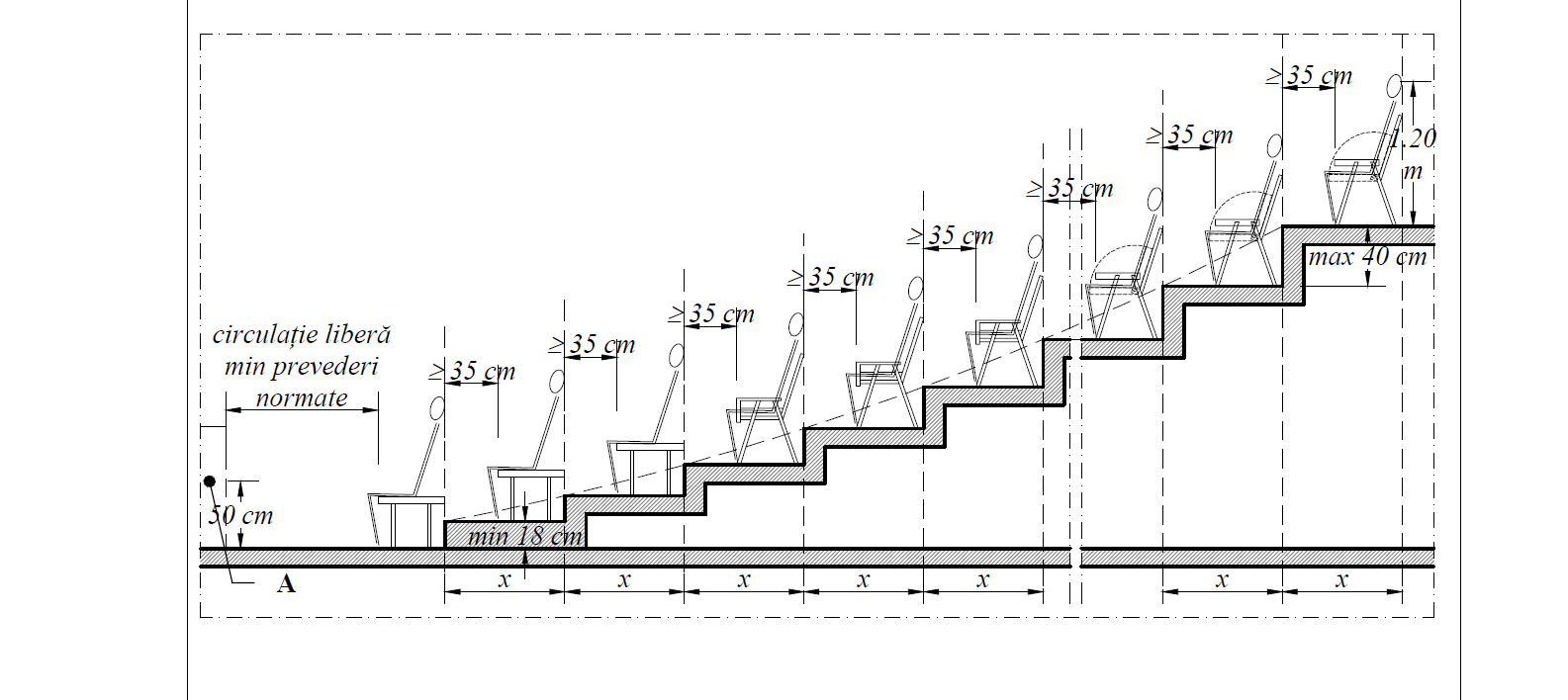 Varianta a)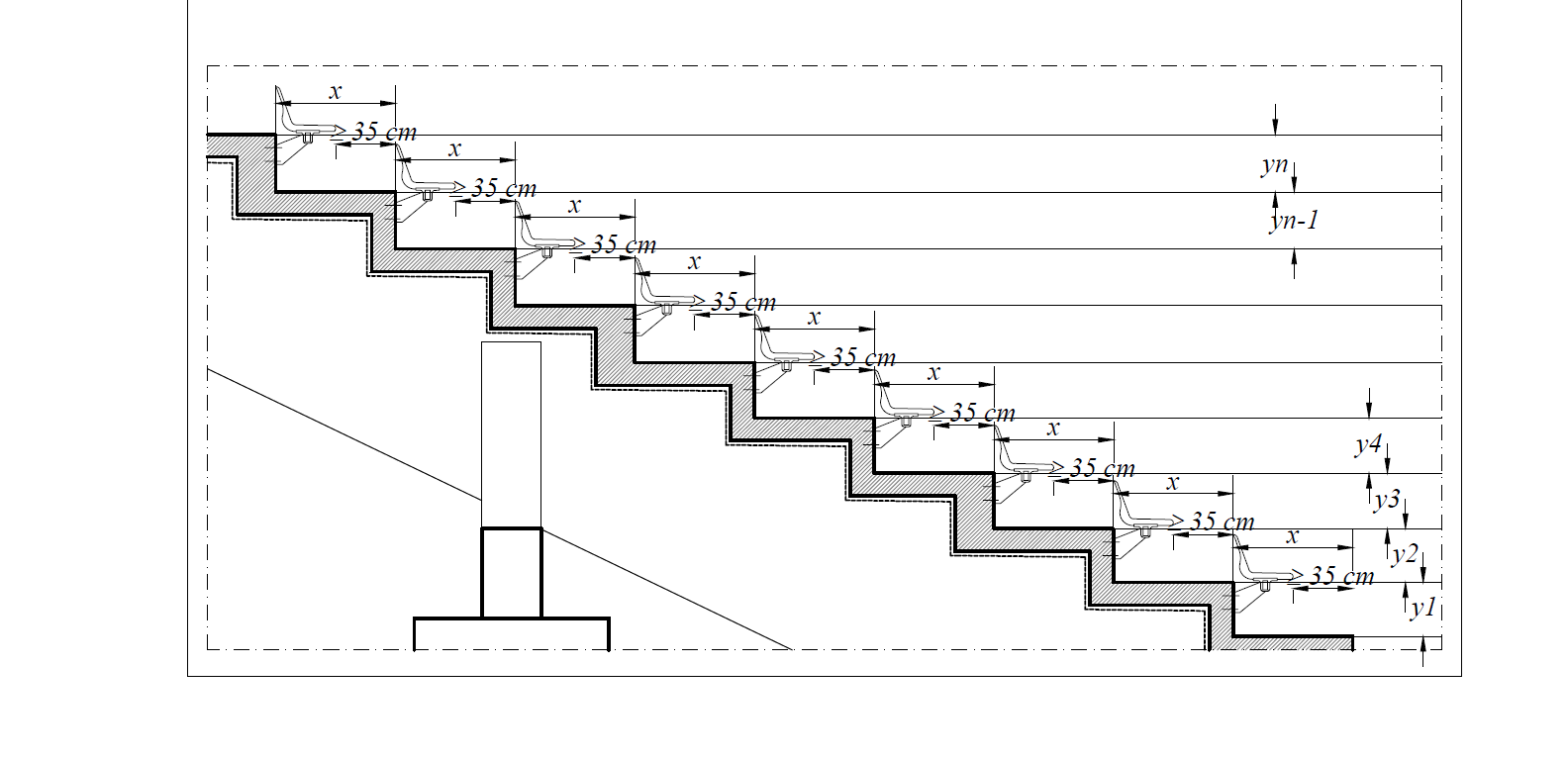 Varianta b)Figura 243 - Secțiune tribune cu profil parabolic (la arene, stadione, săli de spectacole, etc.)Notă Figura 243: Valoarea x (lățimea gradenei) este constantă. Treptele vor avea lăţimi și adâncimi egale. Înălţimea gradenei rezultă din calculul curbei de vizibilitate (y1≥y2≥y3≥y4 ... ≥yn) și implicit a treptelor prevăzute pe circulațiile perpendiculare pe gradene utilizabile și pentru evacuare.Locurile de stat jos în gradene pot fi pe bănci sau pe scaune individuale, ale căror dimensiuni minime, respectiv adâncimea (lb pentru bănci şi ls pentru scaune) şi lăţimea (L) sunt următoarele:- locuri pe bănci: lb ≥ 30 cm, lt (lăţimea minimă de trecere între rânduri) ≥ 35 cm și lgradenă (gradena)  ≥ 65 cm;- locuri pe scaune individuale (scaune cu limite laterale cu sau fără braţe şi cu spătar): L ≥ 50 cm (distanţa între limitele laterale ale scaunului), ls ≥ 35 cm (recomandat 40 cm) și lt ≥ 35 cm (lăţimea minimă suport picioare) recomandat ≥ 40 cm. Dacă spătarul scaunului este peste 30 cm înălţime, atunci lăţimea minimă a suportului pentru picioare este de 40 cm.Randurile de locuri pe scaune individuale vor fi astfel dimensionate încât să lase o lăţime de trecere (lăţime suport picioare) de minimum 35 cm, scaunele fiind în poziţia aşezat. Cand scaunele sunt rabatabile, lăţimea minimă de trecere între scaune (scaunele avand bancheta ridicată) este recomandată să fie 50 cm. Bancheta se va aşeza in consolă, astfel ca marginea anterioară să avanseze cu 20-30 cm faţă de peretele vertical al gradenei pe care este aşezată.Distanţa liberă de circulaţie între rândurile de scaune va fi de minimum 35 cm. Circulaţiile perpendiculare pentru mai mult de 15 gradene care au pantă mai mare de 25º, se prevăd cu puncte de sprijin pentru utilizatori. La stadioanele deschise și arenele sportive în aer liber, numărul maxim de locuri admise pe un rând de scaune, este normat în funcţie de nivelul de stabilitate la incendiu asigurat și de modul în care se face evacuarea utilizatorilor din rând, potrivit prevederilor din Tabelul 130 .Tabelul 130: Număr maxim de locuri admise pe un rând de scaune la arene și stadioane în aer liberNotă:* = la stadioanele, arenele şi amenajările deschise cu nivelul de stabilitate la incendiu IV sau V, se asigură obligatoriu evacuarea rândurilor de scaune la ambele capete.(2) Numărul maxim de randuri de scaune, dintre 2 căi de circulaţie, în funcţie de nivelul de stabilitate la incendiu al construcţiei, va fi potrivit prevederilor din Tabelul 131 .Tabelul 131: Număr maxim de rânduri de scaune la arene și stadioane în aer liberÎn toate categoriile de stadioane și arene se asigură condiţiile speciale de siguranţă şi confort pentru spectatorii cu dizabilități. Pentru aceasta trebuie să se prevadă locuri special amenajate în tribune astfel încât să asigure persoanelor cu handicap o bună vizibilitate şi un acces comod (rampe pentru scaune cu rotile), precum şi servicii sanitare şi de asistenţă adecvat, proiectate pentru această categorie de spectatori, în conformitate cu normele specifice în vigoare.Trebuie asigurat spectatorilor cu dizabilități, inclusiv celor în scaune cu rotile, accesul în tribune (încă de la intrarea în stadion prin porţile închiderii exterioare), astfel încât să nu se creeze dificultăţi în uz nici acestora şi nici celorlalţi spectatori. Spectatorii cu dizabilități locomotorii nu trebuie să se afle în nici o zonă a stadionului în care imposibilitatea lor de a se mişca repede ar reprezenta un risc pentru ceilalţi spectatori în cazul evacuării în situații de urgenţă.Holurile şi spaţiile pentru circulaţie şi odihnă se află în cea mai mare parte pe marile „inele de distribuţie" din spatele tribunelor. Circulaţiile de distribuire şi degajament care constituie căi comune de evacuare din spatele tribunelor trebuie să aibă o lăţime suficient de mare pentru a prelua aceste funcţiuni. Dacă aceste circulaţii sunt acoperite, vor avea o inălţime sub plafon de minimum 2,40 m (sub 2,40 m nu se vor prevedea elemente cu potenţial de accidentare) şi vor fi libere de orice obstacol. Se va da o atenţie deosebită rezistenţei materialelor folosite şi a parapetelor sau mainilor curente (cu înălțime de min 1,20 m și prezăzute cu bare care să împiedice cățărarea în cazul balustradelor). Legătura dintre accesul în stadion şi circulaţiile din spatele tribunelor se face prin scări largi sau rampe, obligatoriu cu rampe drepte, debuşand intr-o zonă largă, liberă, amplasată între tribune şi incinta exterioară. Se vor evita efectele de „palnie" şi schimbările bruşte de direcţie. Numărul porţilor aflate pe traseul acestor circulaţii care constituie căi comune de evacuare trebuie limitat la minimum.Porţile de evacuare din incinta exterioară (ieşire din stadion) vor fi în număr cat mai mare. Toate porţile se vor deschide către exterior (în sensul evacuării). Nu este recomandabilă utilizarea porţilor culisante. Ideal ar fi ca aproximativ jumătate din închiderea exterioară să se poată deschide în momentul ieşirii publicului, fiind astfel prevăzută încât să nu încurajeze intruziunile (înălţime minimă de 2,50 m, detalii care să nu permită escaladarea etc.).Amenajările de alimentație publică se amplasează, de regulă în spatele tribunelor, în apropierea ieşirilor, dar astfel încât să nu constituie un impediment în calea fluxului de evacuare. Amplasarea mobilierului se face astfel încât să se asigure căi de acces şi circulaţie, prin treceri cu lăţimi determinate prin calcul. La amplasarea mobilierului cu locuri la mese, trebuie să se asigure treceri cu lăţimi normate determinate prin calcul și prin care utilizatorii să se poată evacua în caz de incendiu, se amplasează în funcție de reglementarile în vigoare luînd în calcul și riscul privind conflictul, agresivitatea și violența în sport, factorii și formele de manifestare ale violenței în sport precum și metodele de combatere a acesteia.  Spaţiile destinate serviciului medical (care se iau în calcul în funcţie de capacitatea stadionului sau arenei, respectiv, cabinet medical, infirmerie și/ sau posturi de prim ajutor) trebuie să asigure evacuarea în condiţii de securitate şi urgenţă a pacienţilor. În cazul dotării cu cabinet medical sau infirmerie trebuie să existe un traseu distinct, dimensionat corespunzător pentru transportul cu targa, care nu se intersectează cu celelalte circulaţii sau să nu poată fi obstrucţionat de celelalte circulaţii şi să aibă o parcare proprie în care staţionează o salvare. Anexele cu rol în siguranţa spectatorilor (post de supraveghere, spaţiu regrupare personal civil de securitate, spaţii pentru forţele poliţiei cu posibilitatea de vizualizare a intregii suprafeţe a stadionului și spaţii pentru pompieri) se amplasează în funcție de reglementarile în vigoare luînd în calcul și riscul care este constituit din efectul panicii asupra unei mari aglomerări de oameni.Suprafaţa destinată spectatorilor, precum şi suprafaţa de joc, inclusiv căile de acces şi ieşire/ evacuare jucători, trebuie supravegheate prin diverse sisteme de control şi avertizare (sistemul de protecţie adoptat trebuie astfel ales, încât să nu constituie pericol pentru spectatori şi să nu creeze panică in timpul evacuării de urgenţă).În cazul prevederii unor bariere de dirijare a circulaţiei, acestea vor fi astfel realizate şi amplasate încât să nu împiedice circulaţia și evacuarea în siguranţă a utilizatorilor în caz de incendiu. Dispoziţia barierelor, scărilor, pasajelor şi ieşirilor trebuie astfel realizată incat să asigure o evacuare fluidă, rapidă şi în siguranţă urmărindu-se evitarea efectului de pâlnie (căi de acces/ieşire prea înguste).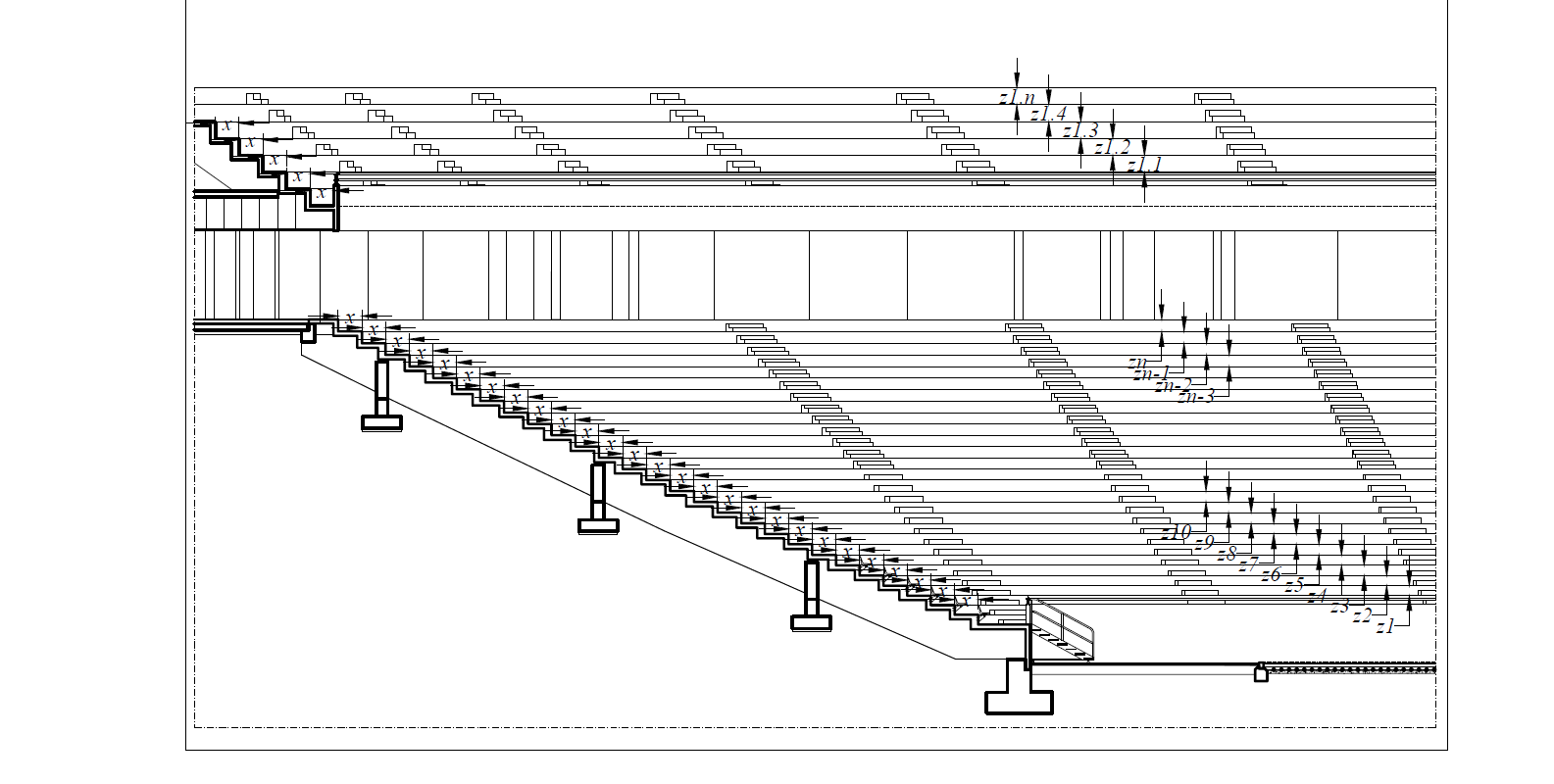 Figura 244 - Circulații pe gradene la arene și stadioane Notă Figura 244: Valoarea x (lățimea gradenei) este constantă. Treptele vor avea lăţimi și adâncimi egale. Înălţimea gradenei rezultă din calculul curbei de vizibilitate (z1≥z2≥z3≥z4 ... ≥zn precum și z1.1≥z1.2≥z1.3≥z1.4 ... ≥z1.n) și implicit înălțimea treptelor prevăzute pe circulațiile perpendiculare pe gradene utilizabile și pentru evacuare.ANEXA 7.4 - CLĂDIRI CIVILE ÎNALTE,  FOARTE  ÎNALTE  SAU  CU  SĂLI  AGLOMERATEClădiri înalte și foarte înalte Clădire înaltă -  clădire civilă (publică) supraterană, la care cota superioară a stratului de uzură al pardoselii ultimului nivel folosit de utilizatori este situat la peste 28 m şi la mai puțin de 45 m faţă de cota nivelului de referință (28 m < h <45 m). Clădirile înalte trebuie să permită accesul autospecialelor serviciilor pentru situații de urgență pe minimum două (2) laturi alaturate și pe minimum 50% din perimetrul pereților exteriori atunci când forma acestora este atipică.Nu sunt considerate clădiri înalte:- construcţiile pentru producţie şi/sau depozitare;- clădirile pentru locuit colective care au maximum 12 niveluri supraterane;Clădirile civile (indiferent de destinaţie), la care deasupra nivelului limită normat se află un singur nivel construit ce ocupă maximum 50% din aria construită a nivelului inferior acestuia şi cuprinde numai spaţii tehnice aferente clădirii (încăperi pentru ascensoare, centrale termice, centrale de ventilare etc.), circulaţii funcţionale (holuri, coridoare, încăperi tampon etc.) sau spaţii anexă (spălătorii, călcătorii, uscătorii etc.), făra prezență permanentă de persoane.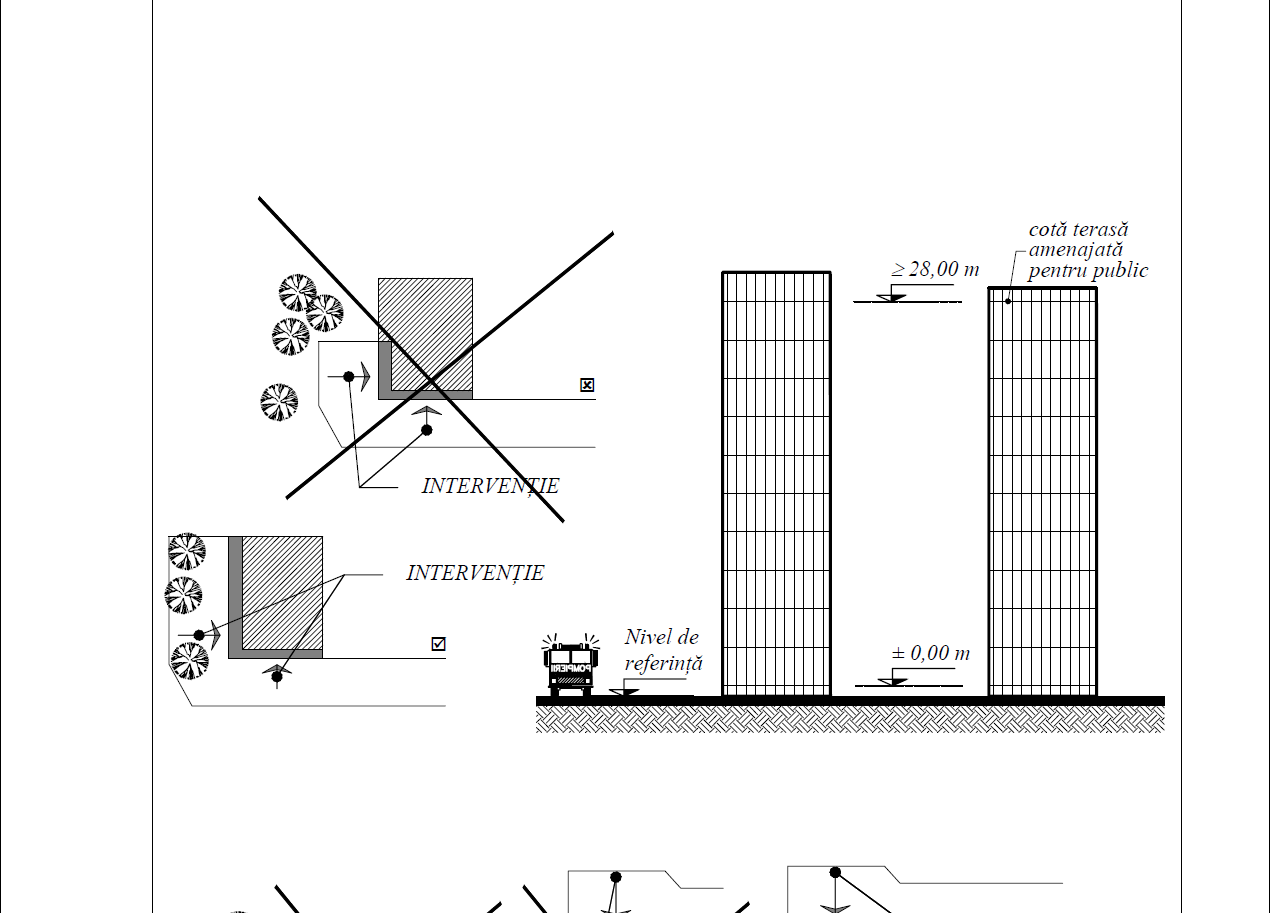 Notă: cota ultimului nivel folosibil poate fi și terasa de pe clădire (în cazul amenajărilor pentru public pe aceasta), caz în care înalțimea se raportrează la acea cotă Figura 245 - Clădire înaltă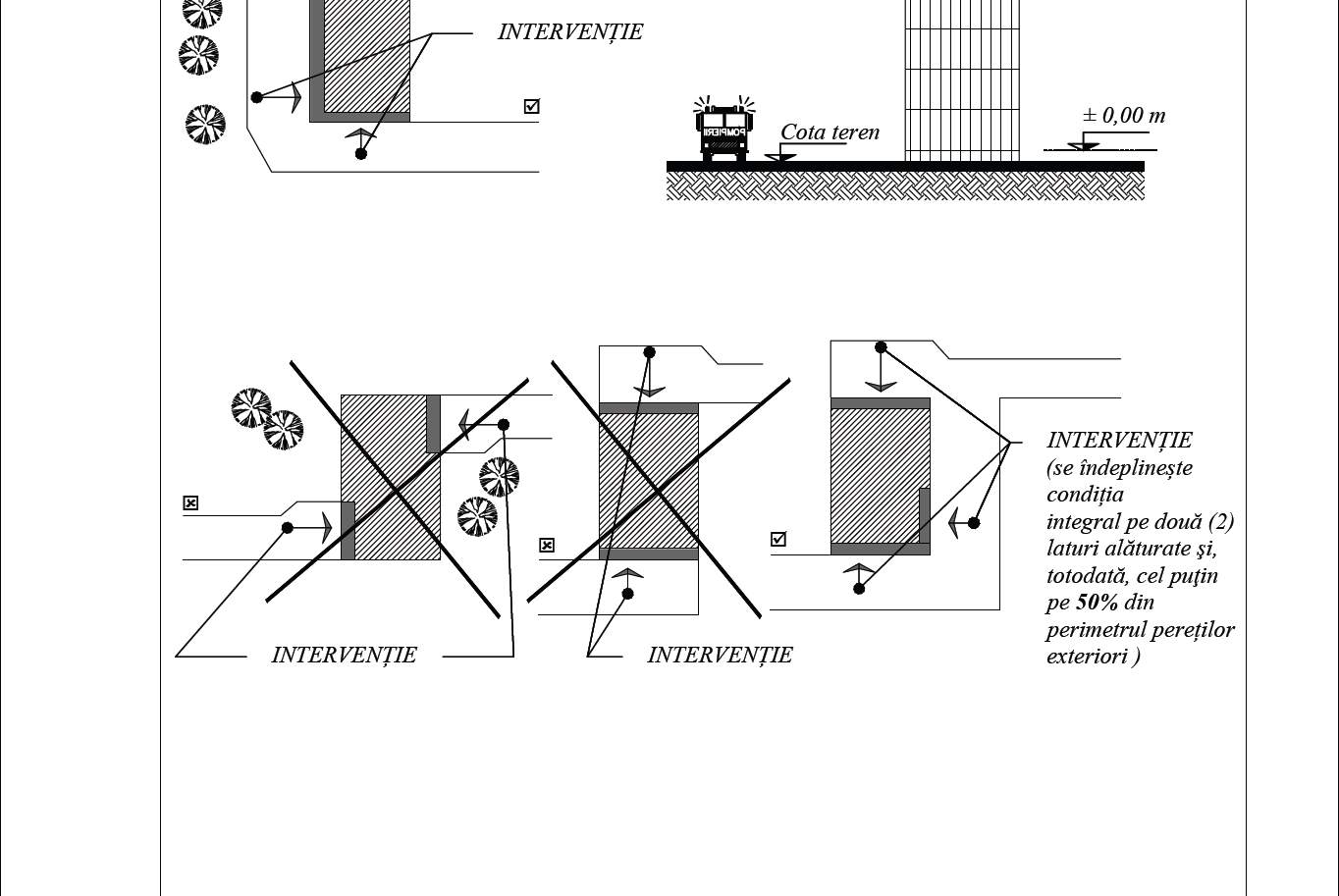 Figura 246 - Căi de acces și intervenție la clădiri înalte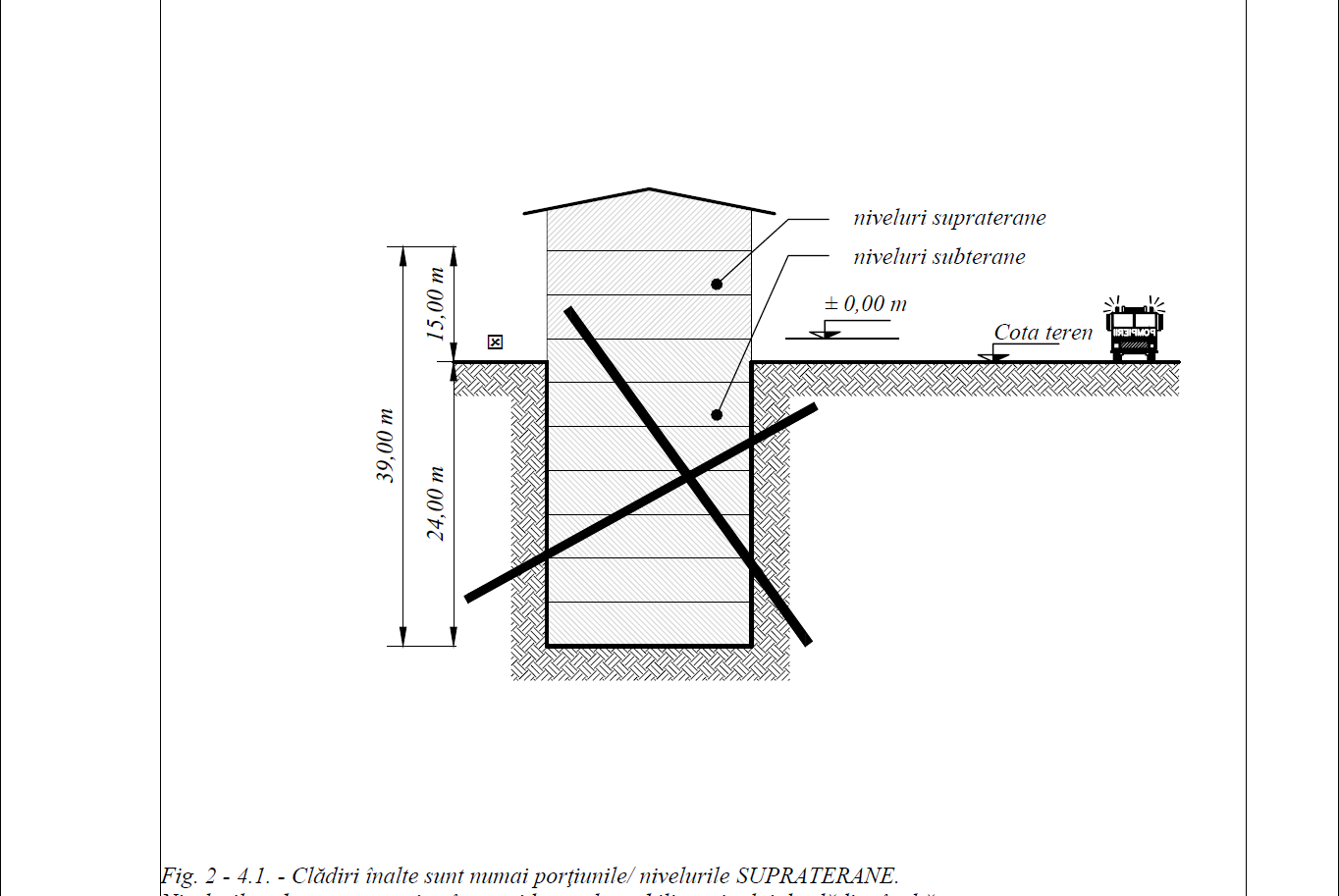 Figura 247 - Clădiri înalte sunt numai porţiunile/ nivelurile SUPRATERANE.Nivelurile subterane nu se iau în considerare la stabilirea tipului de clădire înaltă.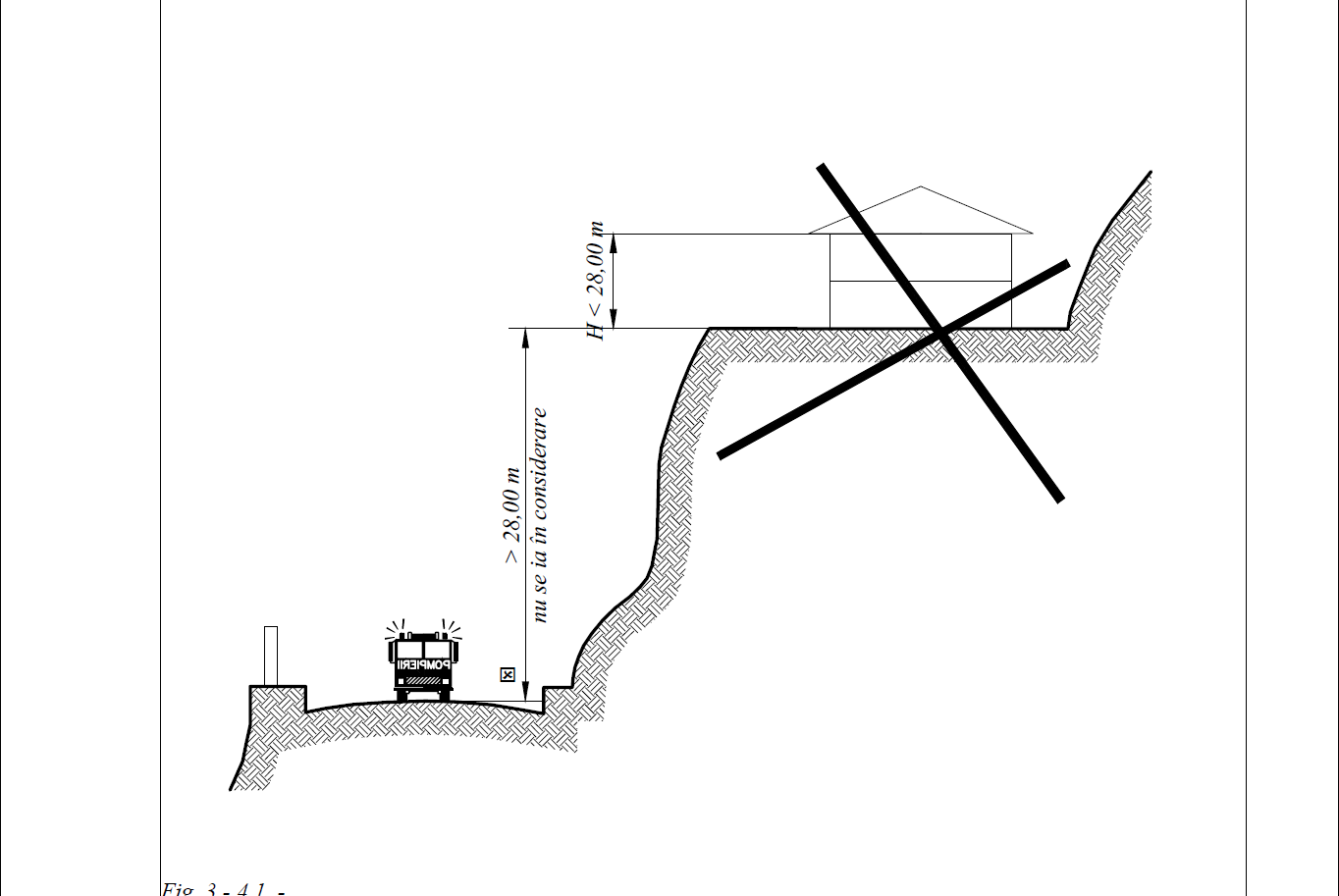 Figura 248 - Clădirile amplasate la cote mai ridicate faţă de şosele, drumuri etc, nu sunt clădiri înalte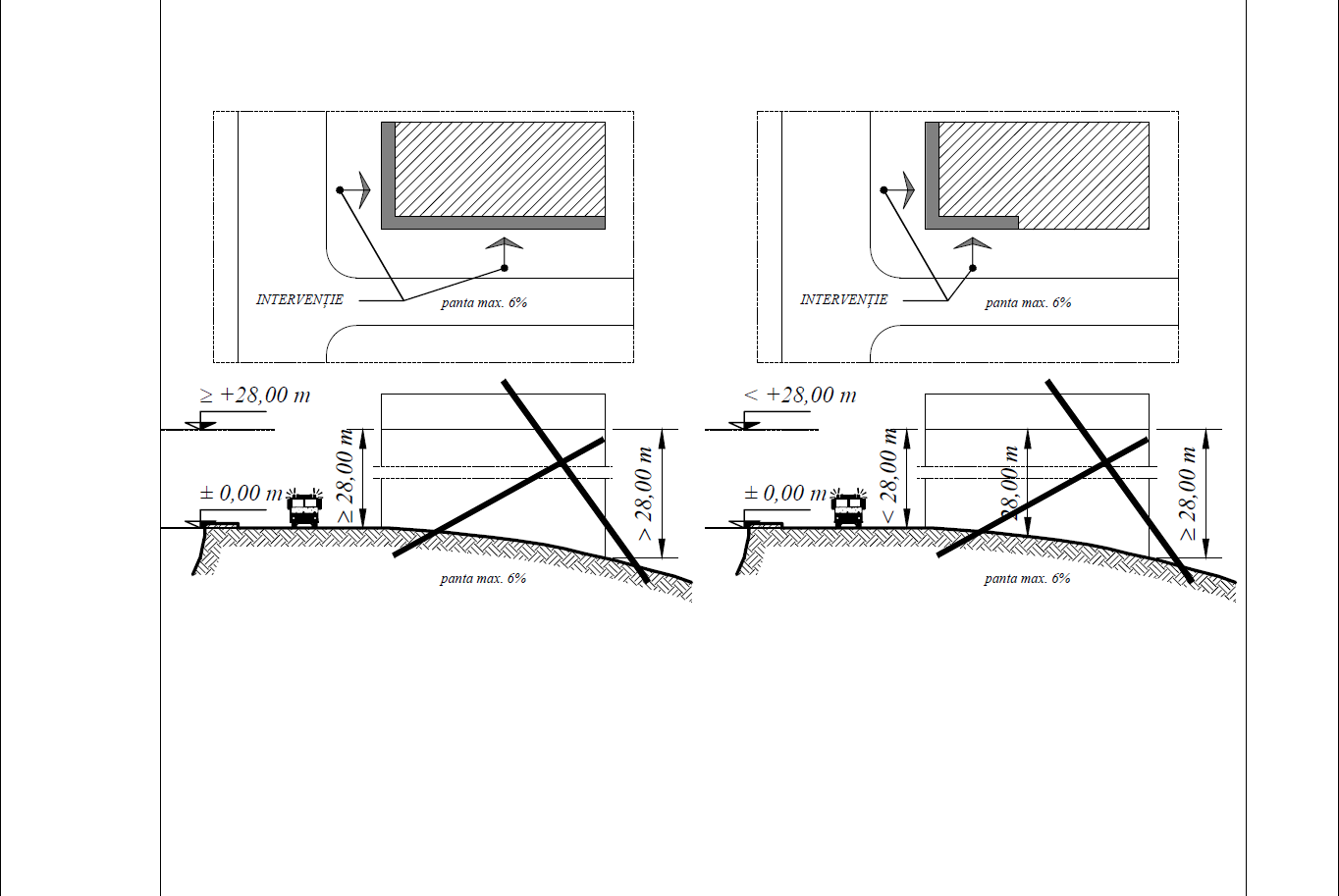 Figura 249 - Clădiri dispuse adiacent străzilor în pantăClădirile dispuse adiacent străzilor în pantă, nu sunt considerate înalte atunci când au asigurate accese de intervenţie pe două laturi în porţiuni cu înălţimea (cota) ultimului planşeu utilizabil sub 28,00 m. La clădirile înalte și/sau foarte înalte se prevăd obligatoriu căi de acces şi de intervenţie pentru autospecialele de intervenţie în caz de incendiu, cel puţin integral pe două (2) laturi alăturate şi, totodată, cel puţin pe 50% din perimetrul pereților exteriori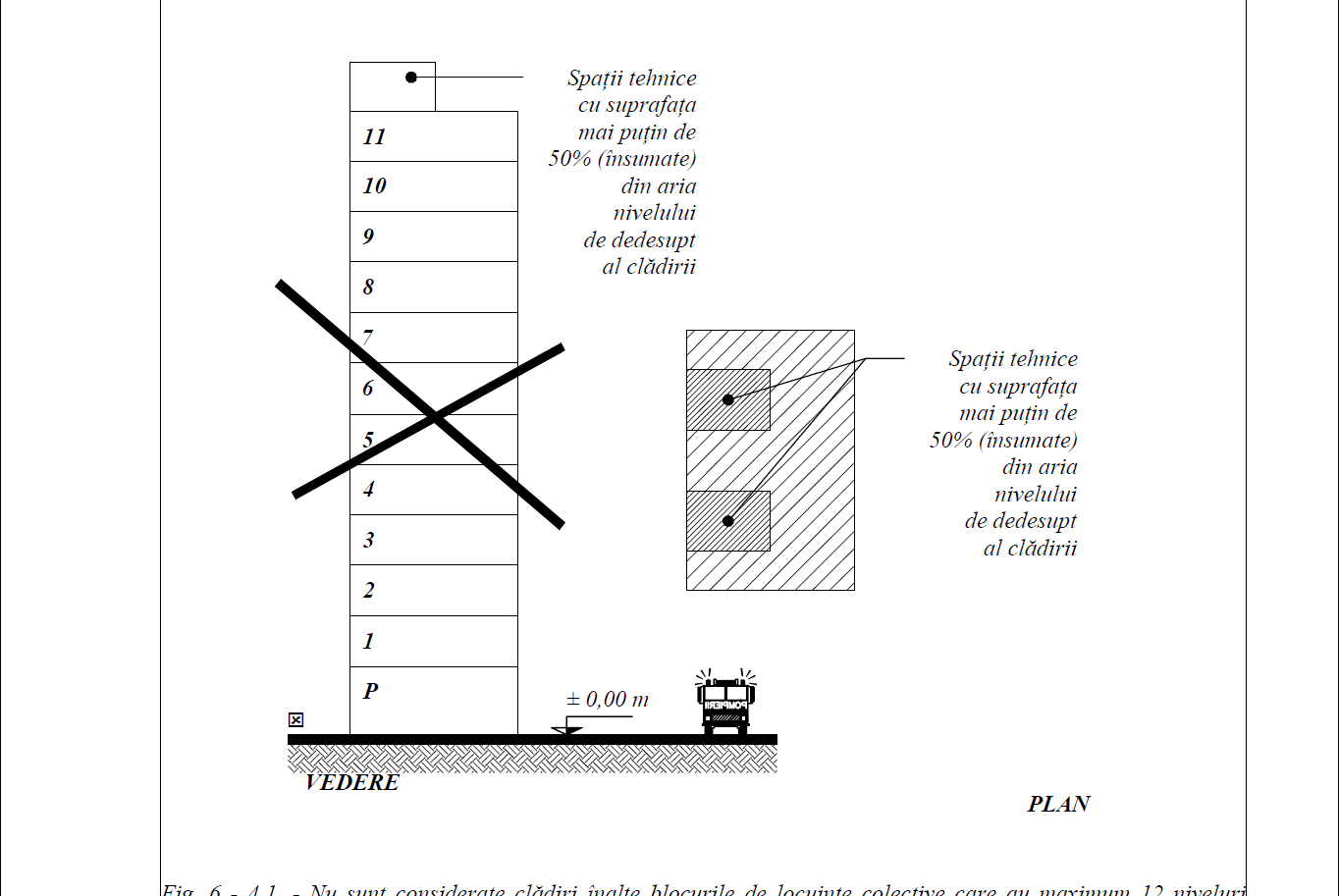 Varianata a) -  funcțiune de locuit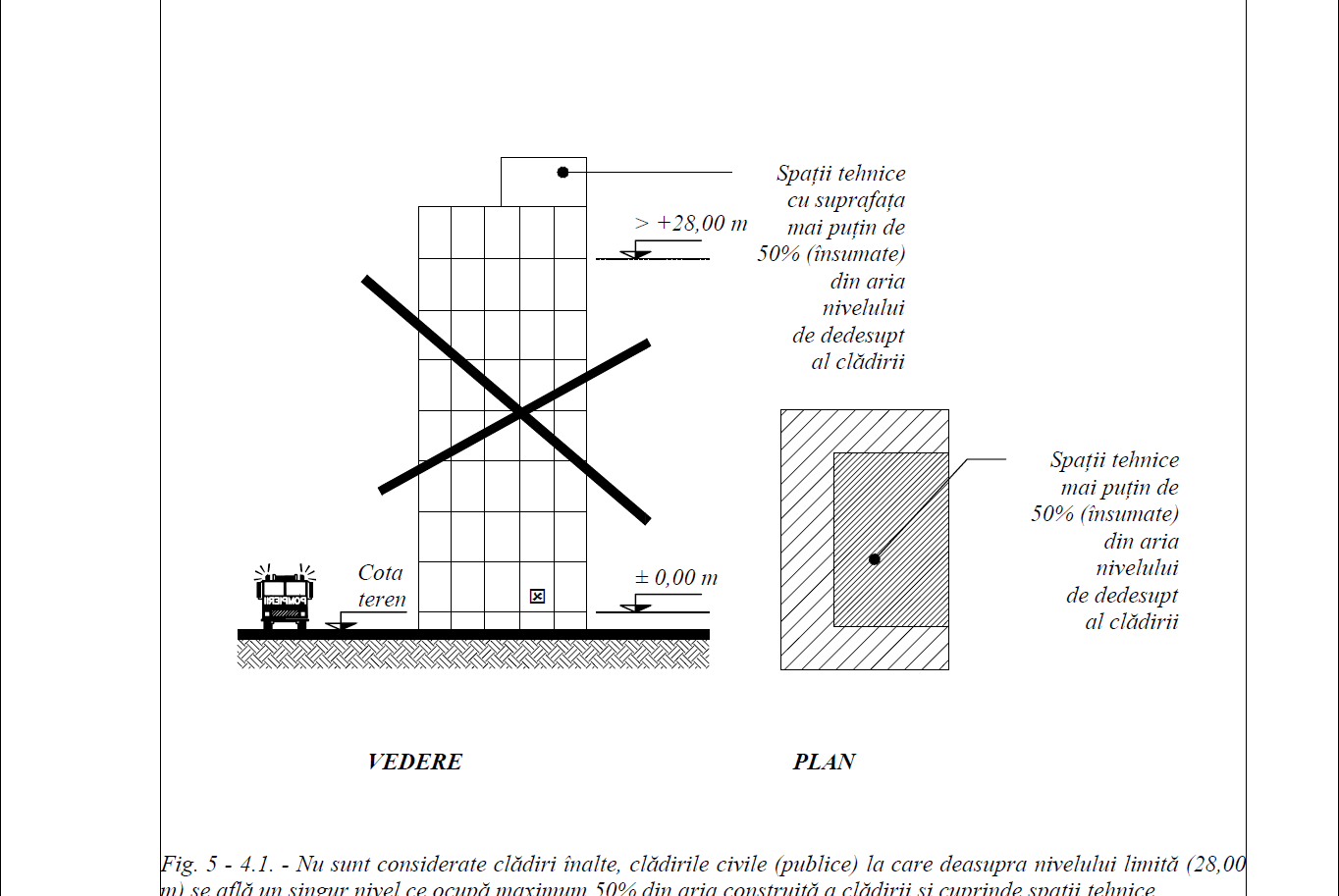 Varianata b) - orice funcțiune, cu excepția celor de locuitFigura 250 - Nu sunt considerate clădiri înalteNu sunt considerate clădiri înalte, clădirile civile (publice) la care deasupra nivelului limită (28,00 m) se află un singur nivel ce ocupă maximum 50% din aria construită a clădirii şi cuprinde spaţii tehnice.Nu sunt considerate clădiri înalte blocurile de locuinţe colective care au maximum 12 niveluri supraterane, fiind admis deasupra nivelului limită, un singur nivel care ocupă max. 50% din arie şi este destinat EXCLUSIV spaţiilor tehnice, spălătorii, călcătorii)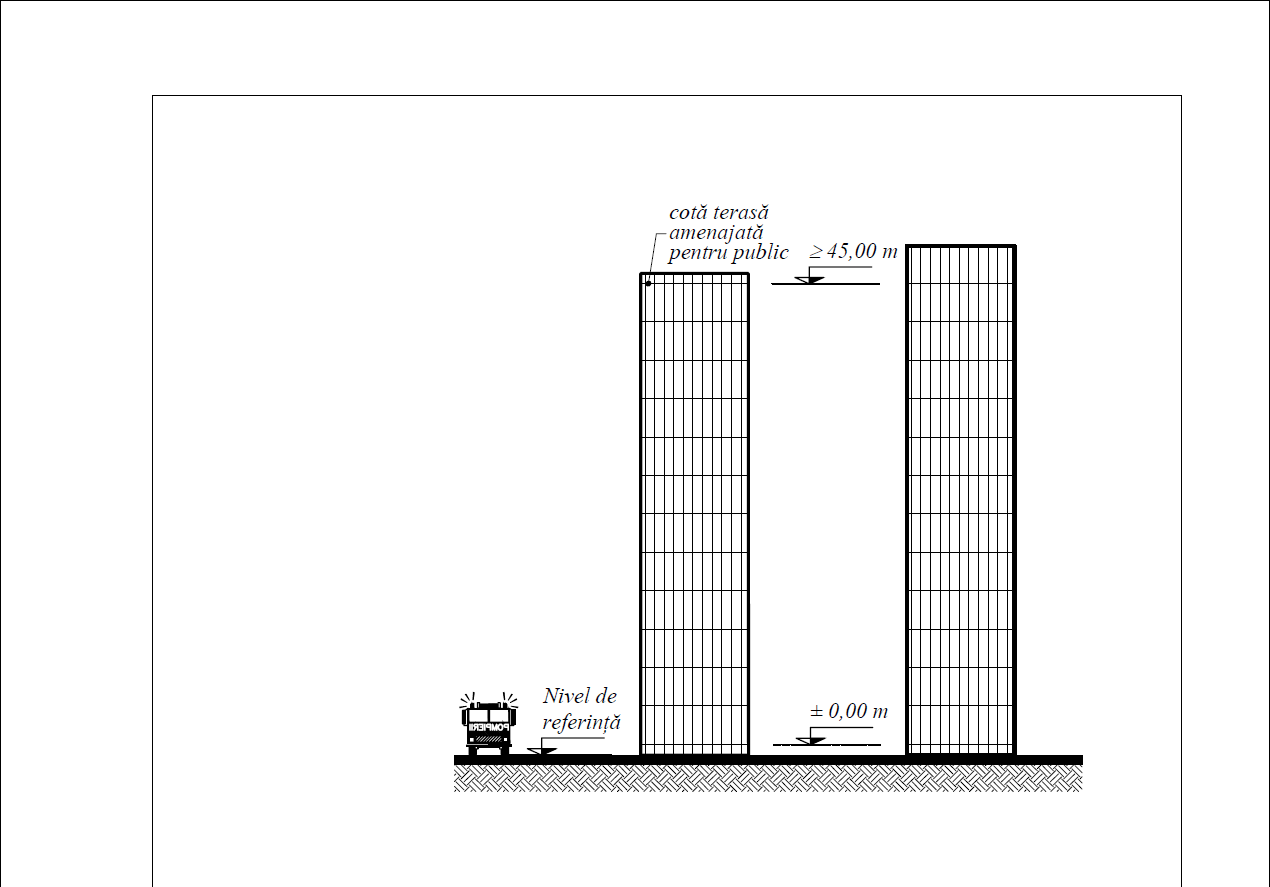 Notă: cota ultimului nivel folosibil poate fi și terasa de pe clădire (în cazul amenajărilor pentru public pe aceasta), caz în care înalțimea se raportrează la acea cotă (similar clădiri înalte)Figura 251 - Clădire foarte înaltă construcţie civilă (publică) la care pardoseala ultimului nivel folosibil este situată la înălţimea de 45,00 m sau mai mult, măsurată conform precizărilor de la clădiri înalte.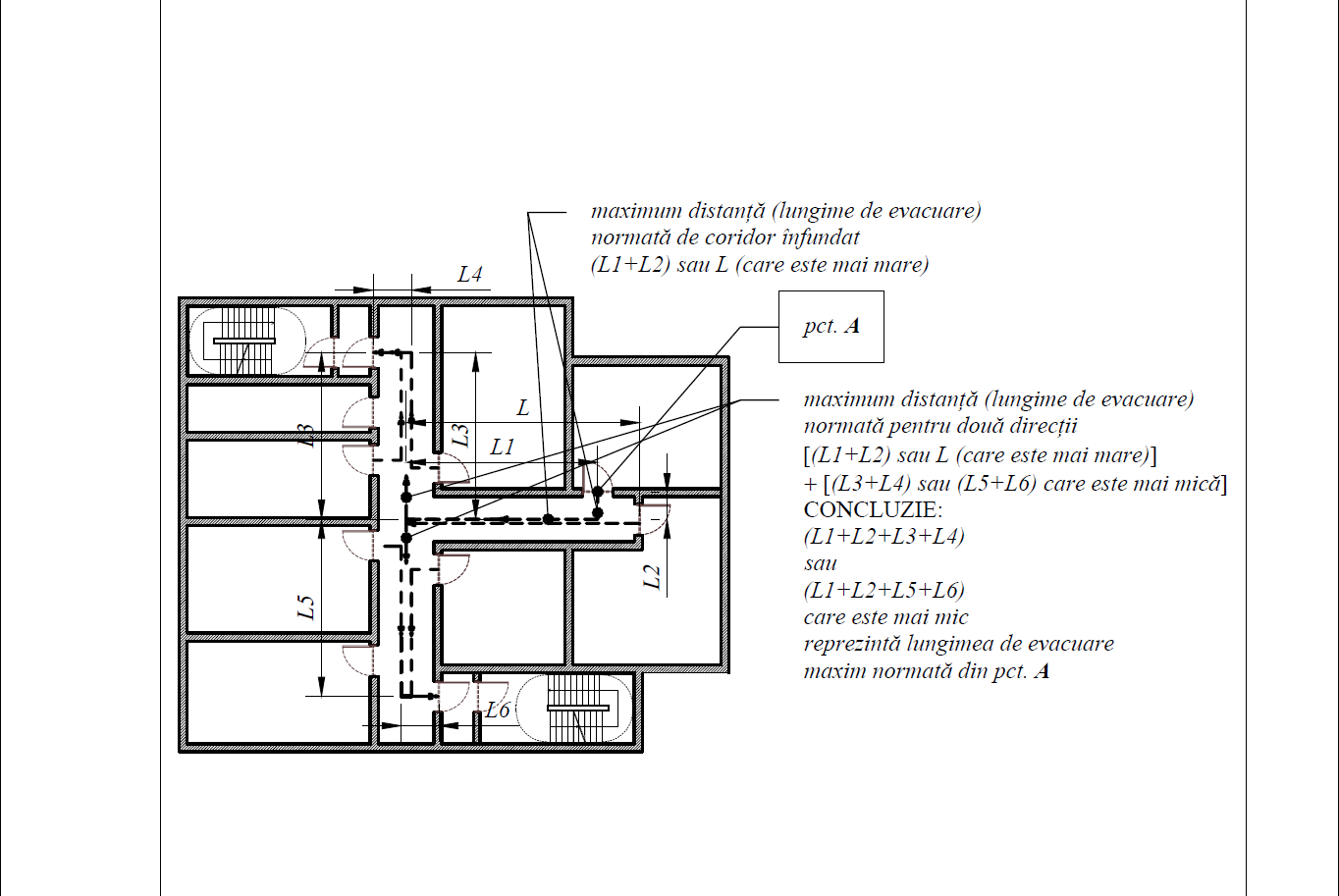 Figura 252 - Soluție corectă la clădiri înalte și foarte înalte - minimum două scări de evacuare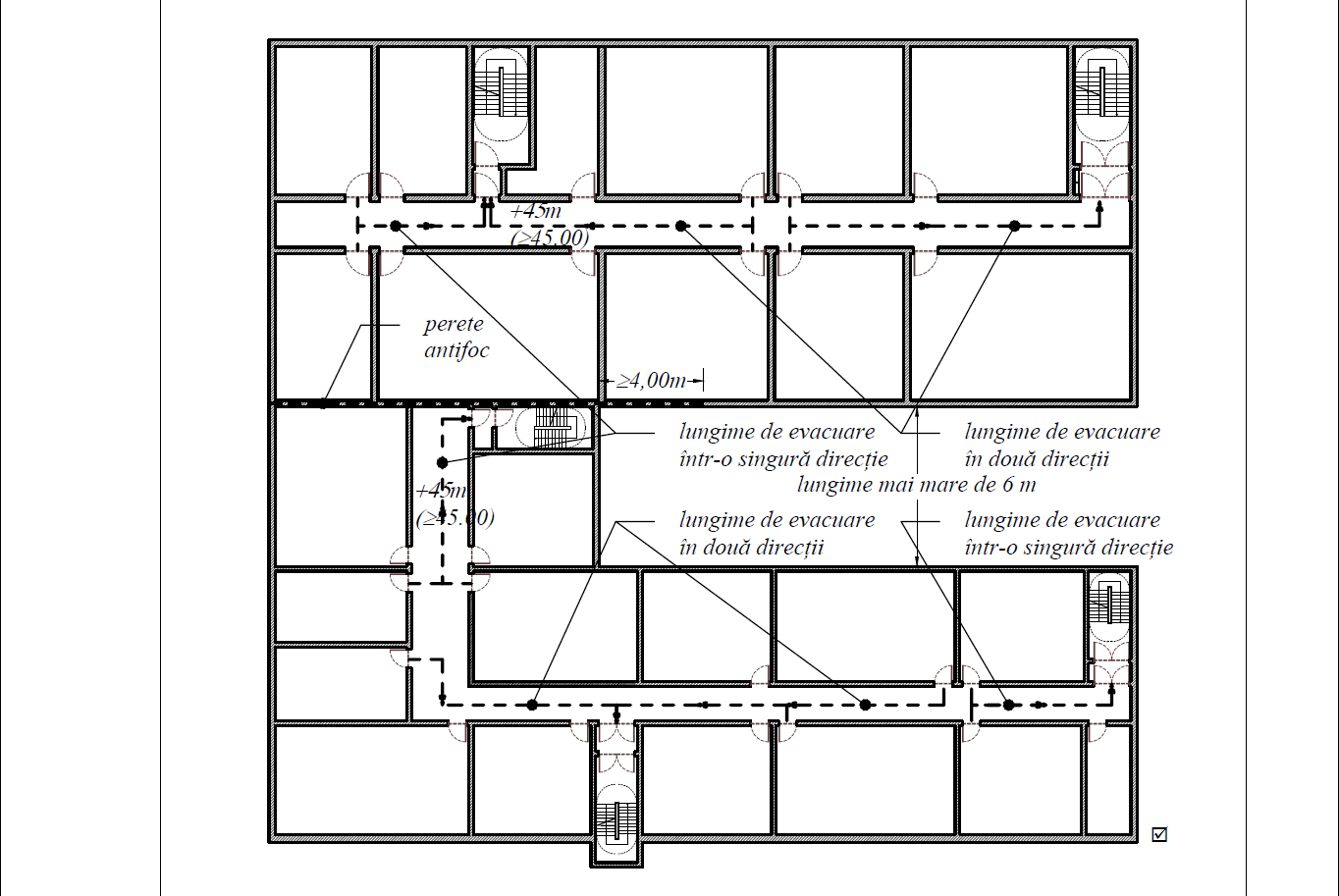 Figura 253 - Asigurarea a cel puţin două căi de evacuareÎn clădiri înalte şi foarte înalte este obligatorie asigurarea a cel puţin două căi de evacuare, distincte şi independente, astfel amplasate încât să asigure distribuţia lor judicioasă şi posibilitatea ca persoanele să recunoască cu uşurinţă traseul spre exterior.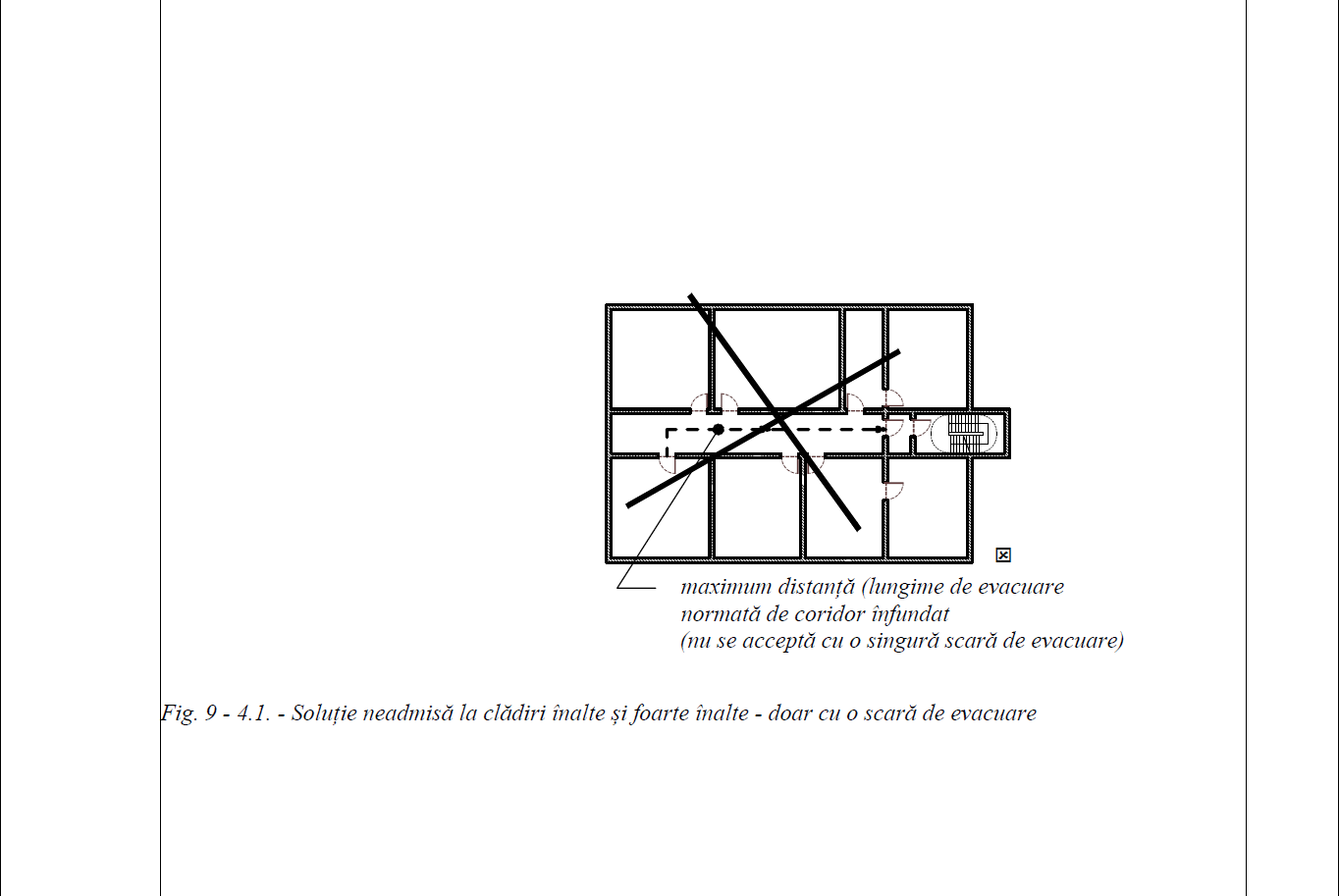 Figura 254 - Soluție neadmisă la clădiri înalte și foarte înalte - doar cu o scară de evacuareClădiri cu săli aglomerate (lungimi de evacuare la sălile aglomerate)Sălile aglomerate trebuie să aibă minimum două căi de evacuare distincte şi independente .Lungimile căilor de evacuare la săli aglomerate trebuie să respecte condiţiile normate, în funcţie de categoria sălii aglomerate (S1, S2) şi nivelul de stabilitate la incendiu al construcţiei 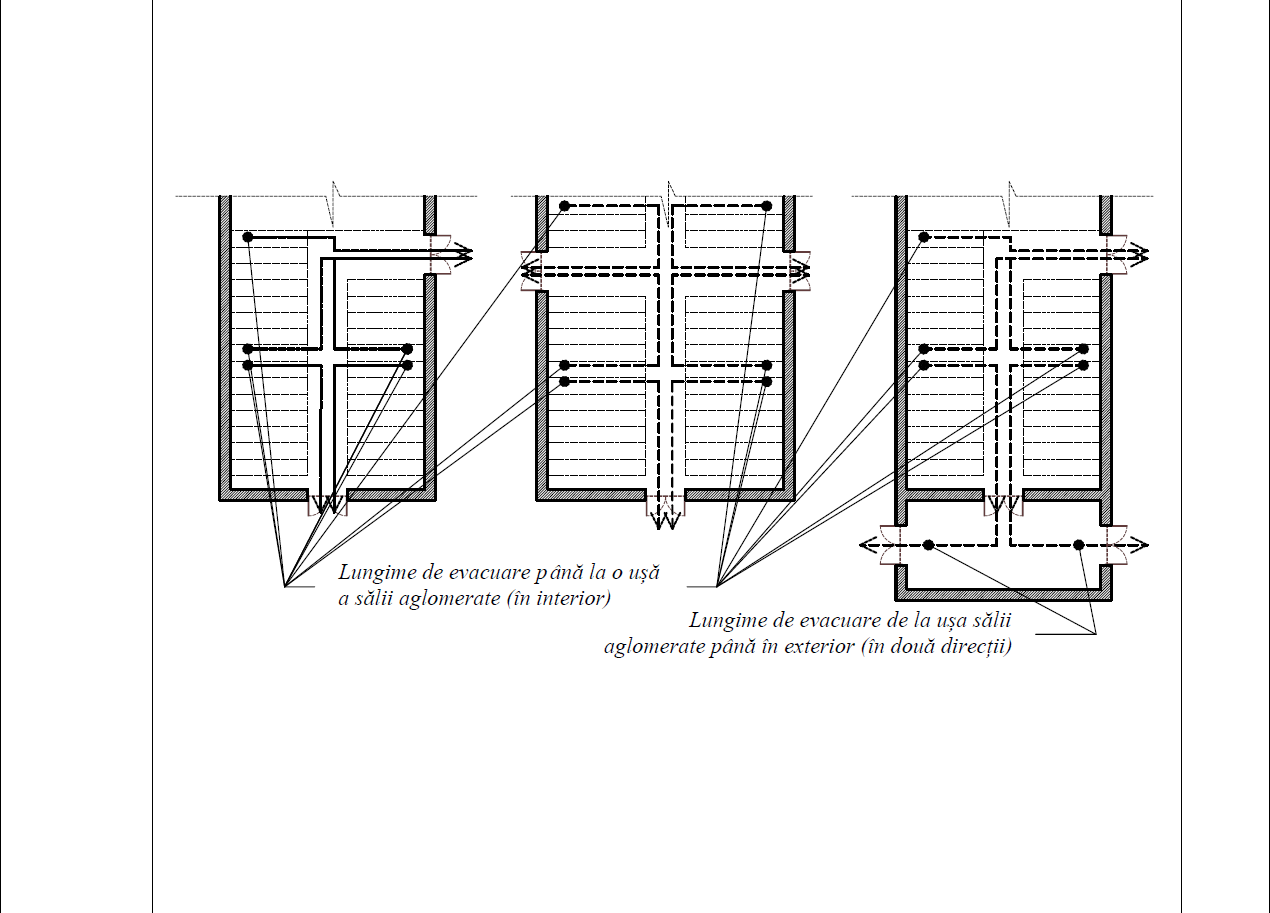 Figura 255 - Distanțare de evacuare  în interiorul sălilor aglomerate - variante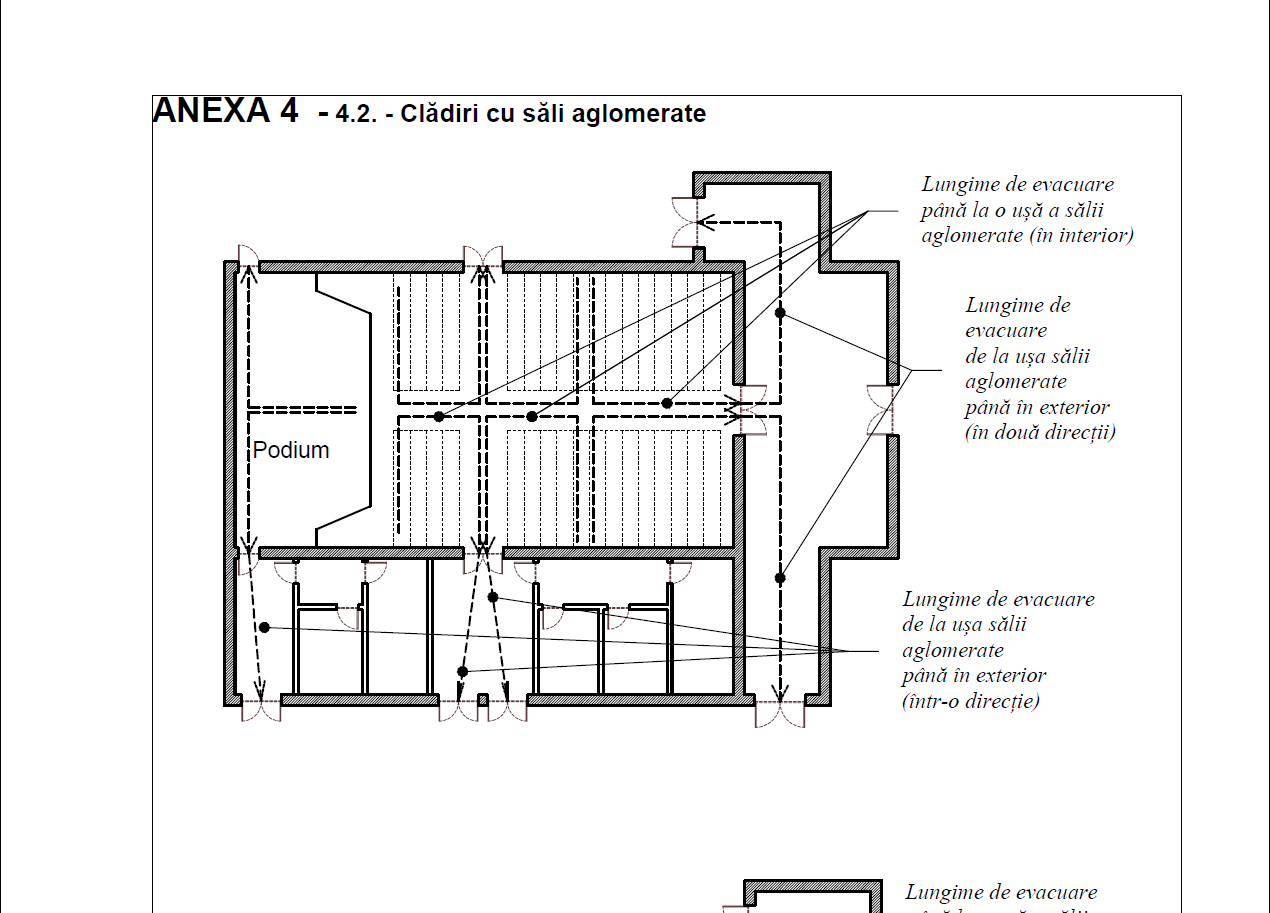 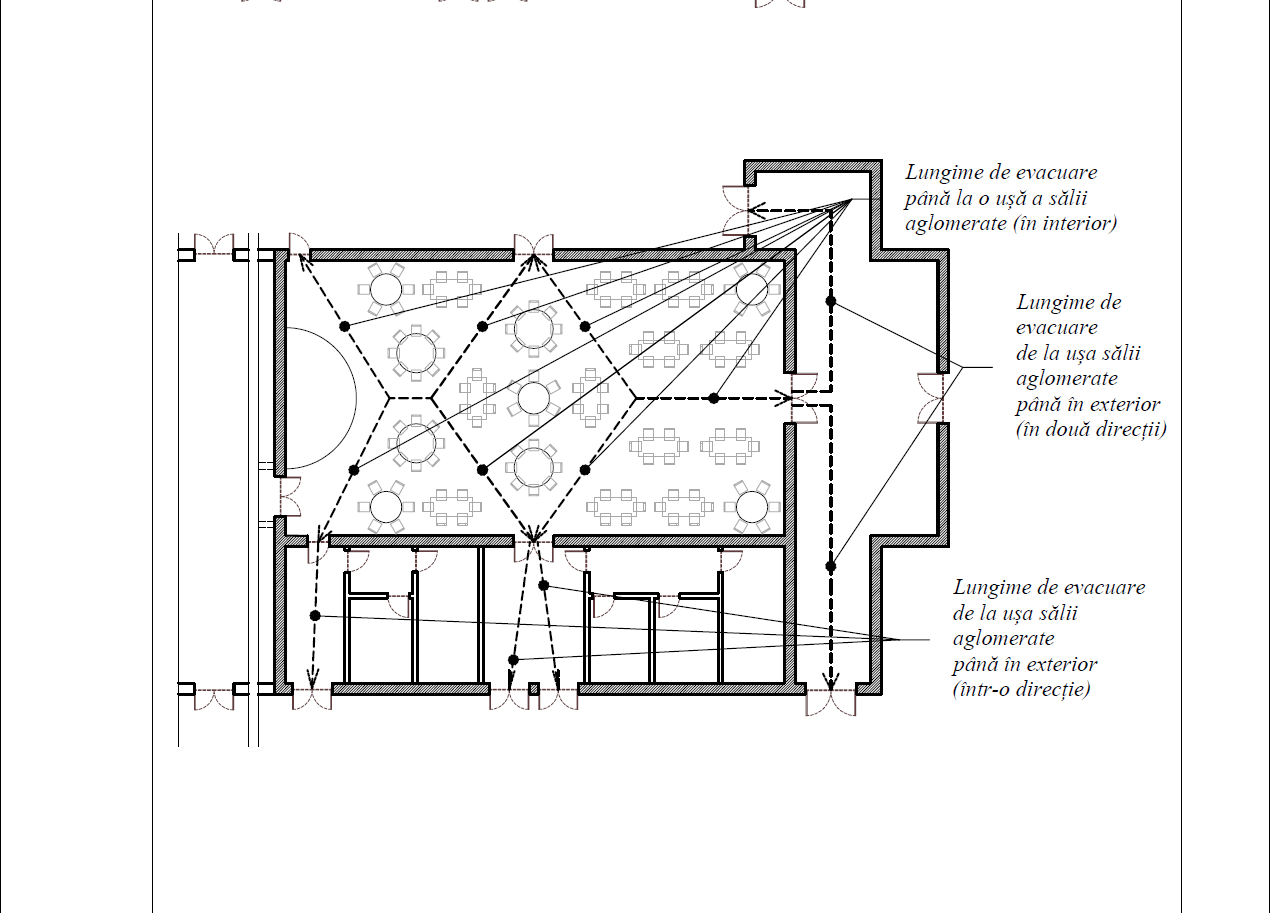 Figura 256 - Distanțe de evacuare la săli aglomerate - interior și exteriorANEXA 7.5 - CONSTRUCŢII CU FUNCŢIUNI MIXTEClădire cu funcţiuni mixte - construcţie supraterană care cuprinde diferite funcţiuni principale civile-civile sau civile-de producţie şi/sau depozitare ori producţie-depozitare. Funcţiunea distinctă (civilă sau de producţie sau de depozitare) care depăşeşte 50% din aria desfăşurată totală a construcţiei (Ad), determină încadrarea construcţiei respective în:-	clădire cu funcţiuni mixte predominat civile sau -	clădire cu funcţiuni mixte predominat producţie, ori -          clădire cu funcţiuni mixte predominat depozitare.Notă: Atunci când în clădire sunt mai multe destinaţii diferite civile, respectiv de producţie şi/sau depozitare, funcţiunea cu aria totală desfăşurată cea mai mare din cea a construcţiei (Ad), determină funcţiunea civilă ori funcţiunea de producţie sau de depozitare a clădirii.În situația în care funcțiunea de construcție civilă este 50% din aria desfăşurată a construcţiei (Ad), determină încadrarea construcţiei respective în clădire cu funcţiuni mixte predominat civile.Riscul de incendiu pe compartiment de incendiu/construcție, se consideră riscul cel mai mare al încăperilor și zonelor:- ale căror volume însumate reprezintă mai mult de 30% din volumul construcţiei sau al compartimentului de incendiu, indiferent de destinaţia acestora, dacă în construcție sunt zone cu risc foarte mare de incendiu, cu pericol de explozie volumetrică;- ale căror suprafețe însumate reprezintă mai mult de 30% din aria desfășurată a construcţiei sau al compartimentului de incendiu, indiferent de destinaţia acestora.Determinarea riscului de incendiu al clădirii civilă (publică) sau de producţie şi/sau depozitare se realizează făcând media aritmetică a sarcinii termice raportat la procentul ocupat de riscul respectiv de incendiu pe compartiment/ construcție (se raportează la aria desfășurată a riscului respectiv).Exemplu:Dacă o clădire are 60% risc mic, 20% risc mijlociu și 20% risc mare, riscul pe întreaga clădire este Risc MIJLOCIU.Într-o clădire cu funcțiuni mixte, determinarea riscului de incendiu se face astfel:- cel mai periculos risc de incendiu care reprezintă peste 30% din aria desfăşurată (Ad) a unei porţiuni de construcţie (separată cu pereţi şi planşee rezistente la foc), determină riscul de incendiu pentru întreaga porţiune și- cel mai periculos risc de incendiu al unei porţiuni de construcţie, a cărui arie desfăşurată (Ad) reprezintă mai mult de 30% din aria desfăşurată (Ad) a construcţiei respective, determină riscul de incendiu al întregii construcţii cu funcţiuni mixte.Notă: La construcții existente, determinarea caracterului de clădire mixtă civilă (publică) sau de producţie şi/sau depozitare se poate analiza pe porţiuni de clădire, apoi pe ansamblu (luându-se în calcul valoarea cea mai restrictivă rezultată), după cum urmează:ANALIZA FAZA I Riscul cel mai mare care reprezintă cel puţin 30% din aria desfășurată a construcţiei (respectiv din volumul porţiunii civile (publice) pentru pericol de explozie volumetrică) este considerat pentru toată porţiunea .Porţiunea de clădire este considerată civilă (publică) cu risc mare .ANALIZA FAZA II Riscul cel mai mare care reprezintă cel puțin 30% din aria desfășurată a construcţiei (respectiv din volumul porţiunii de producţie şi/sau depozitare pentru pericol de explozie volumetrică) , este considerat pentru toată porţiunea.Porţiunea de clădire cu activitate de producţie şi/sau depozitare este considerată cu risc mijlociu. CONCLUZIE / DETERMINARE FINALĂ Porţiunea de clădire civilă (publică) sau de producţie şi/sau depozitare) care reprezintă mai mult de 50 % din aria desfăşurată a întregii clădiri, determină caracterul construcţiei (Clădire de producţie şi/sau depozitare sau civilă) luat în considerare.Concluzie: Clădire de producţie şi/sau depozitare cu risc mare .Figura 257 - Determinare construcţii cu funcţiuni mixte (la construcții existente)Riscul de incendiu indiferent de funcţiunea distinctă (civilă sau de producţie sau de depozitare care depăşeşte 50% din aria desfăşurată a construcţiei Ad și care determină încadrarea construcţiei respective), se consideră riscul cel mai mare al încăperilor şi zonelor ale căror arii însumate reprezintă mai mult de 30% din aria desfășurată totală a construcţiei sau al compartimentului de incendiu, indiferent de destinaţia acestora. Dacă în construcție sunt zone cu risc foarte mare de incendiu, cu pericol de explozie volumetrică, riscul de incendiu pe compartiment de incendiu/construcție, se consideră riscul cel mai mare al încăperilor și zonelor ale căror volume însumate reprezintă mai mult de 30% din volumul construcţiei sau al compartimentului de incendiu.În cazul în care riscul cel mai mare al ariilor însumate ale încăperilor şi zonelor clădirii, indiferent de funcţiunea distinctă a clădirii reprezintă mai mult de 30% din aria desfășurată totală a construcţiei sau al compartimentului de incendiu, acest risc este considerat relevant pentru toată construcția.În construcţii cu funcţiuni mixte civile (publice) nu este admisă dispunerea unor spaţii sau încăperi cu pericol de explozie, cu excepția celor admise explicit (centrale termice, depozitare gaze/ fluide medicale, etc.).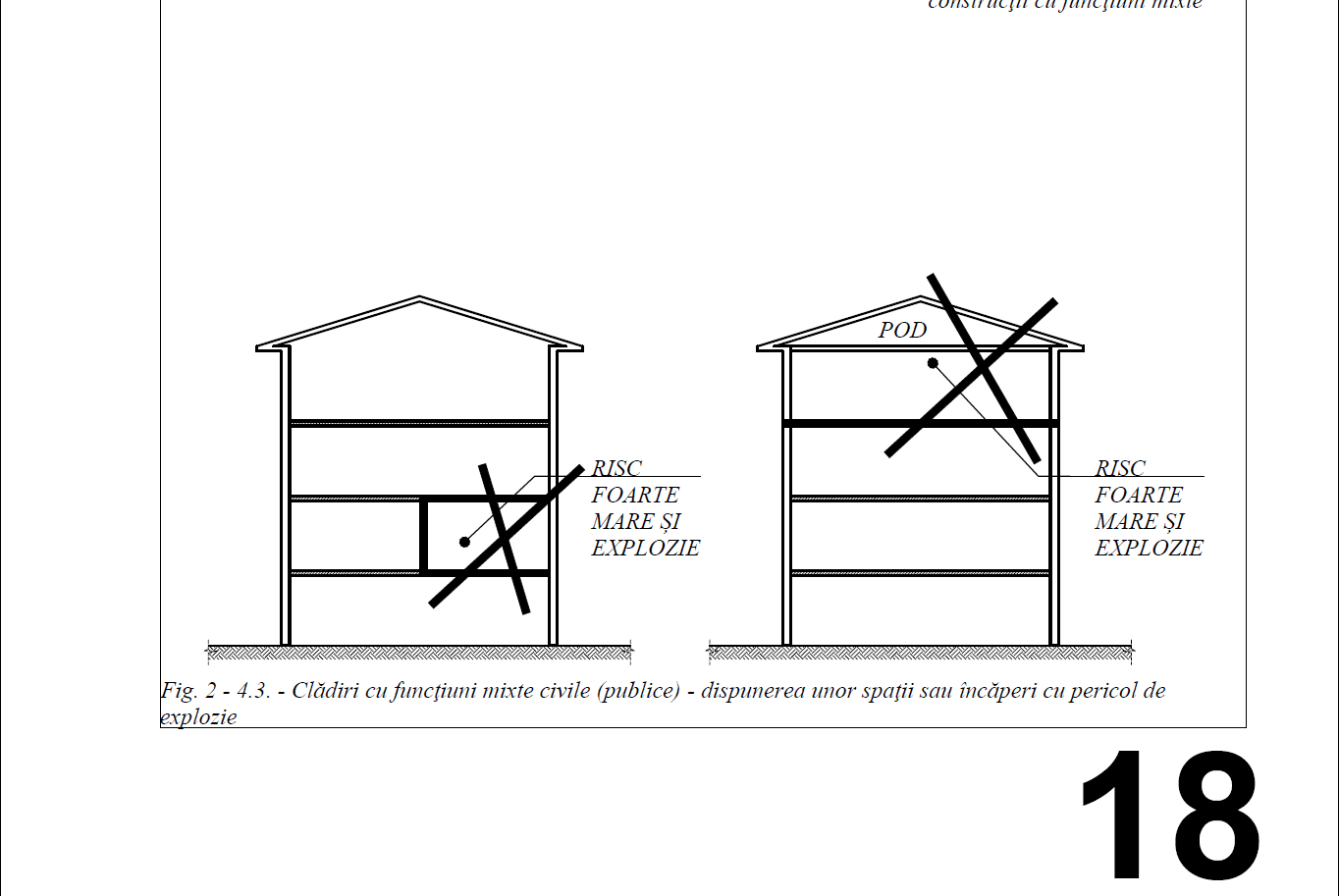 Figura 258 - Clădiri cu funcţiuni mixte civile (publice) - dispunerea unor spaţii sau încăperi cu pericol de explozieANEXA 7.6 - CONSTRUCŢII DE PRODUCŢIE ŞI/SAU DEPOZITAREAmplasareCondiţiile normate de limitare a posibilităţilor de propagare a incendiilor între construcţii şi compartimente de incendiu  sunt obligatorii şi se realizează prin amplasarea la distanţele minime de siguranţă stabilite în Tabelul 4: Distanţe minime de siguranţă între construcţii sau compartimente de incendiu supraterane (civile, de producţie şi/sau depozitare) sau se delimitează cu pereţi rezistenţi la foc de separare a compartimentelor de incendiu (pereţi antifoc) şi, după caz, cu planşee rezistente la foc de separare a compartimentelor de incendiu (planşee antifoc), aplicându-se prevederile stabilite la Capitolul II, Secțiunea III/ 2.3. - ”Limitarea propagării incendiilor” / 2.3.2. - ”Elemente rezistente la foc pentru separarea compartimentelor de incendiu şi protecţia golurilor funcţionale de trecere” precum și indicațiile din această anexă.Construcţiile de producţie şi/sau depozitare se pot amplasa la distanţe de siguranţă normate sau compartimentate corespunzător faţă de vecinătăţi.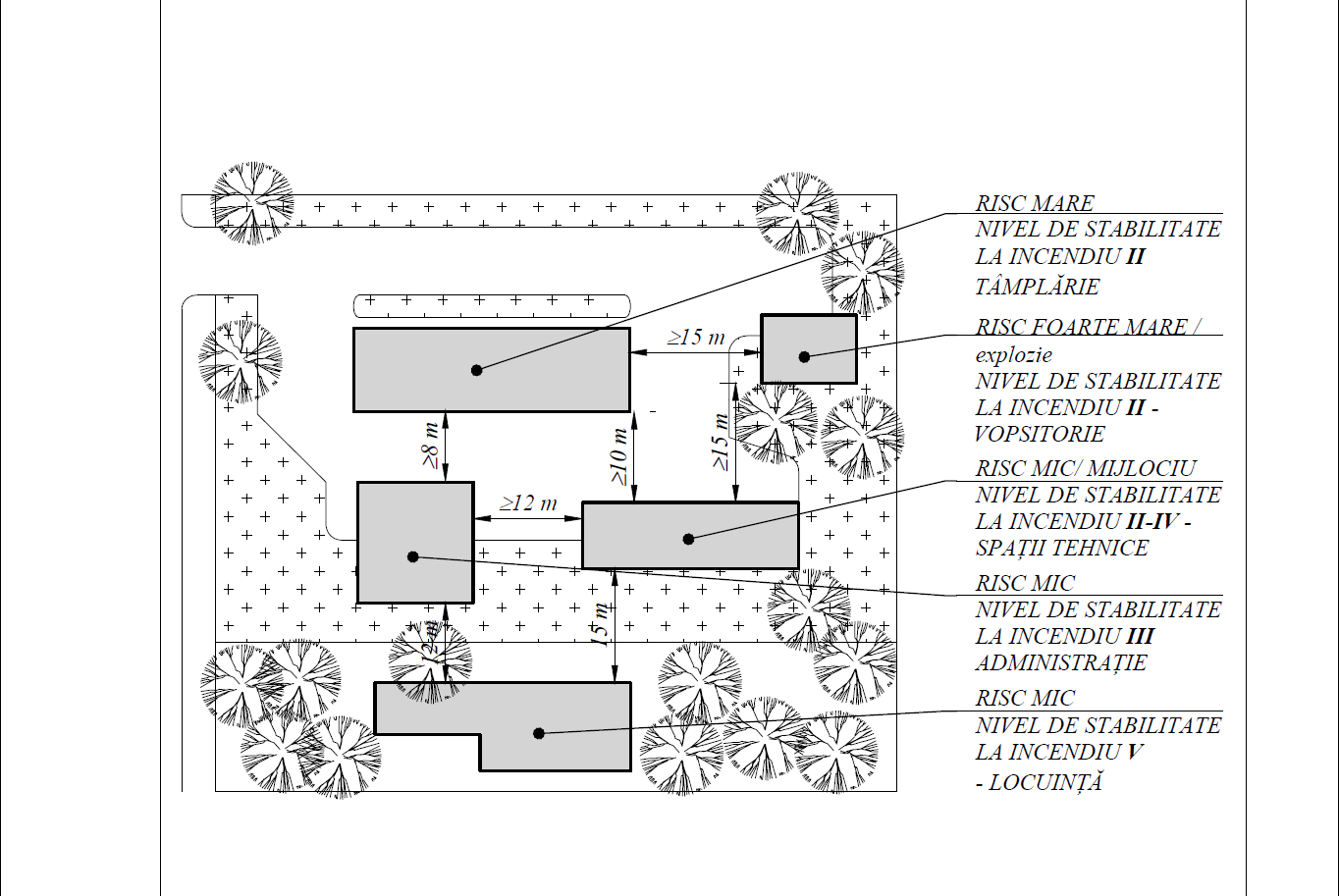 Figura 259 - Amplasare la distanțe de siguranță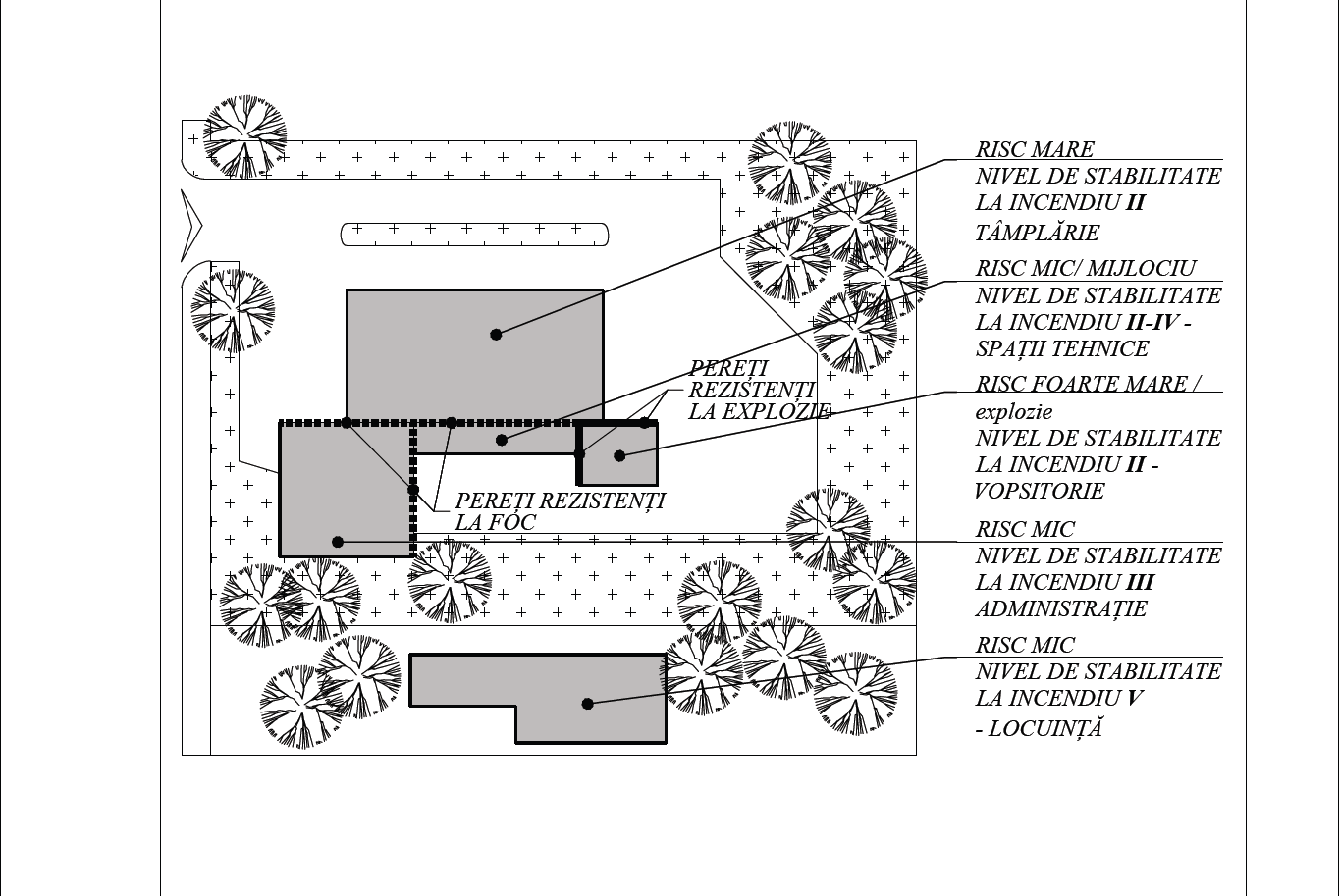 Figura 260 - Amplasare compartimentatăLungimi de evacuare la clădiri de producţie şi/sau depozitareÎn clădiri de producţie şi/sau depozitare, lungimile de evacuare vor respecta valorile normate în funcţie de nivelul de stabilitate la incendiu (se are în vedere Tabelul 114: Condiţii de corelare a ariilor construite (Ac) şi a numărului de niveluri al construcţiilor şi compartimentelor de incendiu supraterane de producţie şi/sau depozitare ).Construcţie etajată, cu evacuare în minimum două direcţii (conform Tabelul 116: Lungimi de evacuare în construcţii de producţie şi/sau depozitare )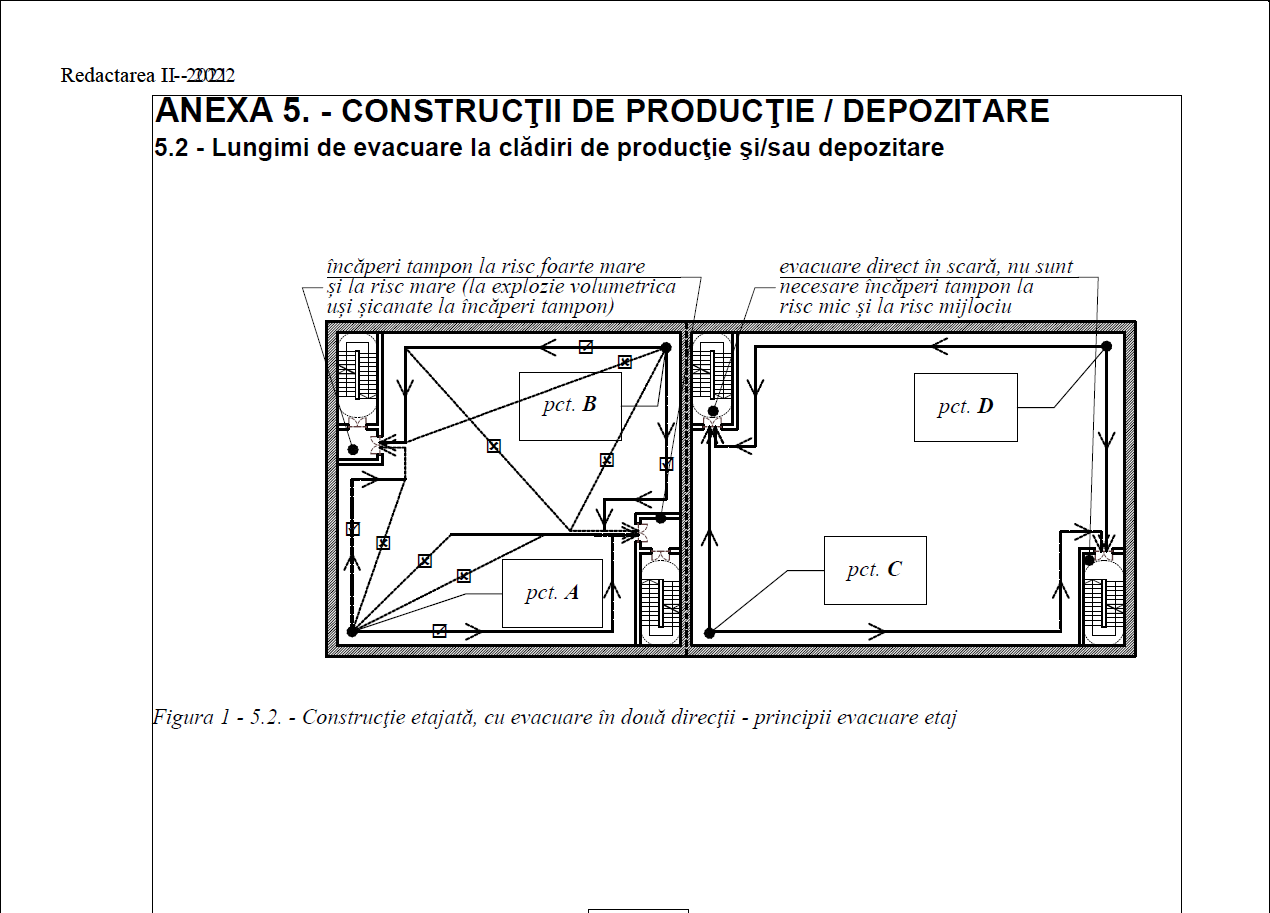 Figura 261 - Construcţie etajată de producţie şi/sau depozitare, cu evacuare în două direcţii - principii evacuare etajÎn construcţiile de producţie şi/sau depozitare, pot fi considerate căi de evacuare a utilizatorilor şi cele care trec prin:a)	încăperi sau spaţii cu riscuri mici de incendiu, dacă servesc la evacuarea utilizatorilor spaţiilor de producţie/ depozitare învecinate sau din anexele tehnico-sociale ale acestora, precum şi în cazurile stabilite în normele tehnice specifice acestora;b)	încăperi sau spaţii cu risc mijlociu de incendiu, dacă servesc la evacuarea utilizatorilor spaţiilor învecinate şi nu constituie singura lor cale de evacuare, situaţie în care a doua cale de evacuare poate fi constituită tot de un spaţiu cu risc mijlociu de incendiu dacă traseele sunt distincte şi separate între ele prin pereţi rezistenţi la foc minimum EI/REI 60 iar golurile de circulaţie din aceştia sunt protejate cu elemente de închidere EI245-C5S200;c)	încăperi sau spaţii cu risc mare sau foarte mare de incendiu, dacă servesc la evacuarea utilizatorilor spaţiilor de producţie sau depozitare cu acelaşi risc de incendiu şi nu constituie singura lor posibilitate de evacuare. În construcţiile de producţie şi/sau depozitare, pot fi considerate căi de evacuare şi circulaţiile care trec prin încăperi sau spaţii cu riscuri de incendiu mai mici sau cel mult egale cu cel din care se evacuează utilizatorii. 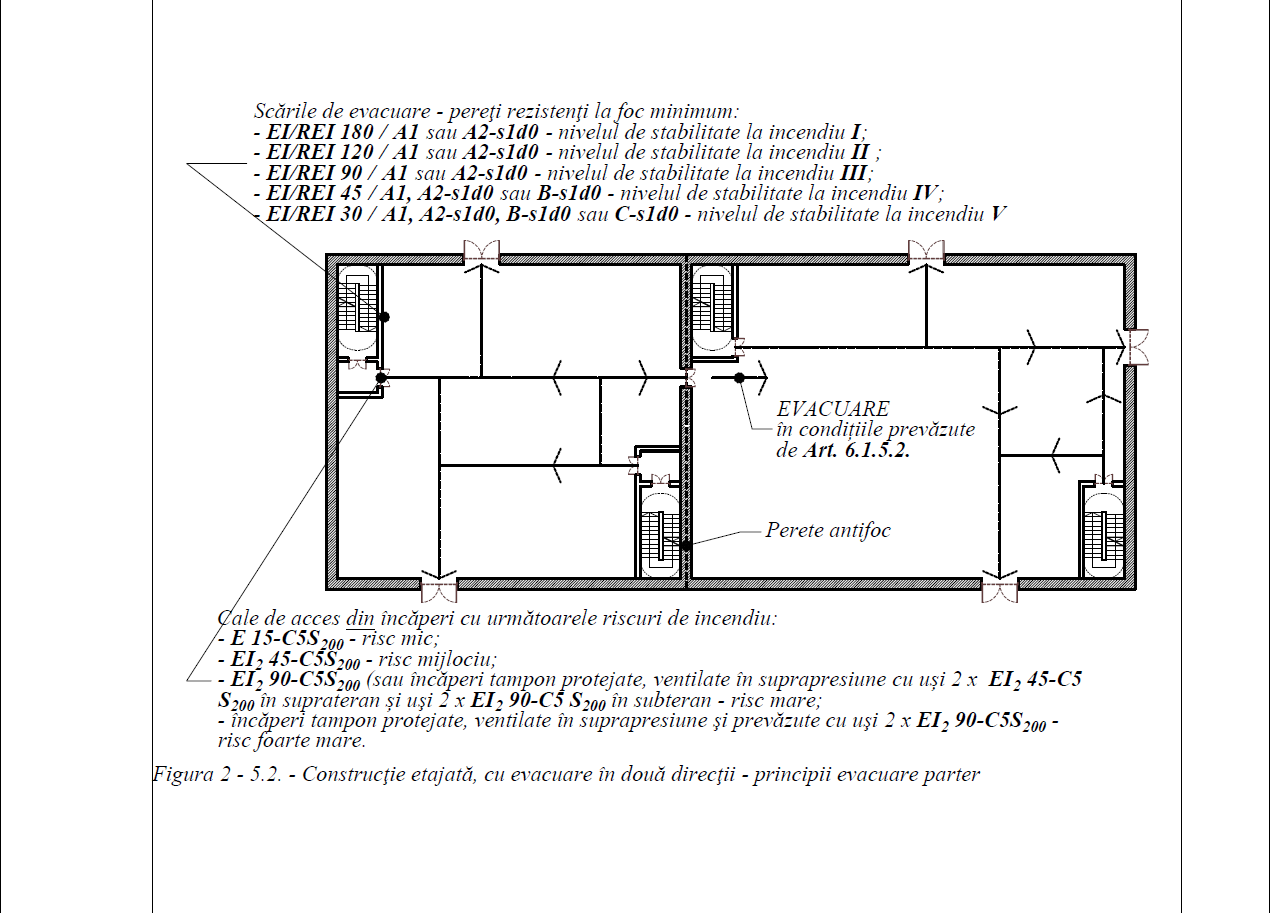 Figura 262 - Construcţie etajată, cu evacuare în două direcţii - principii evacuare parter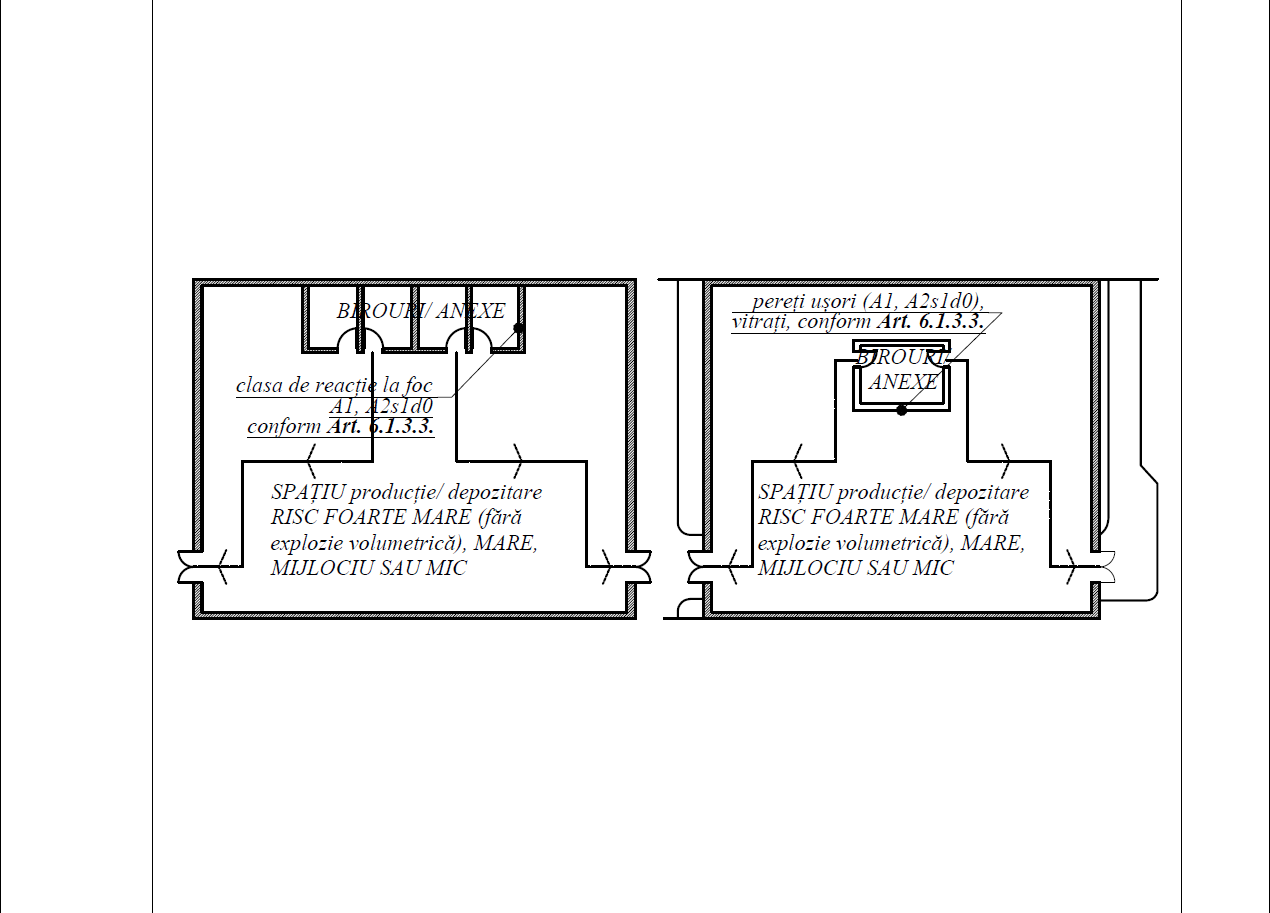 Figura 263 - Evacuare birouri/ anexe prin spațiul în care sunt dispuseScări de evacuare închise din construcţii de producţie şi/sau depozitareScările de evacuare a utilizatorilor din construcţii de producţie şi/sau depozitare supraterane se separă faţă de restul construcţiei prin minimum:a)	pereți EI/REI 180 clasa de reacţie la foc A1 sau A2-s1d0, planșee REI 90 clasa de reacţie la foc A1 sau A2-s1d0 și uși conform Art. 6.1.5.6. (1) și (2) în construcţiile cu nivelul de stabilitate la incendiu I;b)	pereți EI/REI 120 clasa de reacţie la foc A1 sau A2-s1d0, planșee REI 60 clasa de reacţie la foc A1 sau A2-s1d0 și uși conform Art. 6.1.5.6. (1) și (2) în construcţiile cu nivelul de stabilitate la incendiu II;c)	pereți EI/REI 90 clasa de reacţie la foc A1 sau A2-s1d0, planșee REI 45 clasa de reacţie la foc A1 sau A2-s1d0 și uși conform Art. 6.1.5.6. (1) și (2) în construcţiile cu nivelul de stabilitate la incendiu III;d)	pereți EI/REI 45 clasa de reacţie la foc A1, A2-s1d0 sau B-s1d0, planșee REI 30 clasa de reacţie la foc A1, A2-s1d0 sau B-s1d0 și uși conform Art. 6.1.5.6. (1) și (2) în construcţiile cu nivelul de stabilitate la incendiu IV;e)	pereți EI/REI 30 clasa de reacţie la foc A1, A2-s1d0, B-s1d0 sau C-s1d0, planșee REI 15 clasa de reacţie la foc A1, A2-s1d0, B-s1d0 sau C-s1d0 și uși conform Art. 6.1.5.6. (1) și (2) în construcţiile cu nivelul de stabilitate la incendiu V;Podestele, rampele şi grinzile scărilor interioare de evacuare vor îndeplini condiţiile de comportare la foc stabilite la Art. 2.4.2.5. şi Art. 2.4.2.6.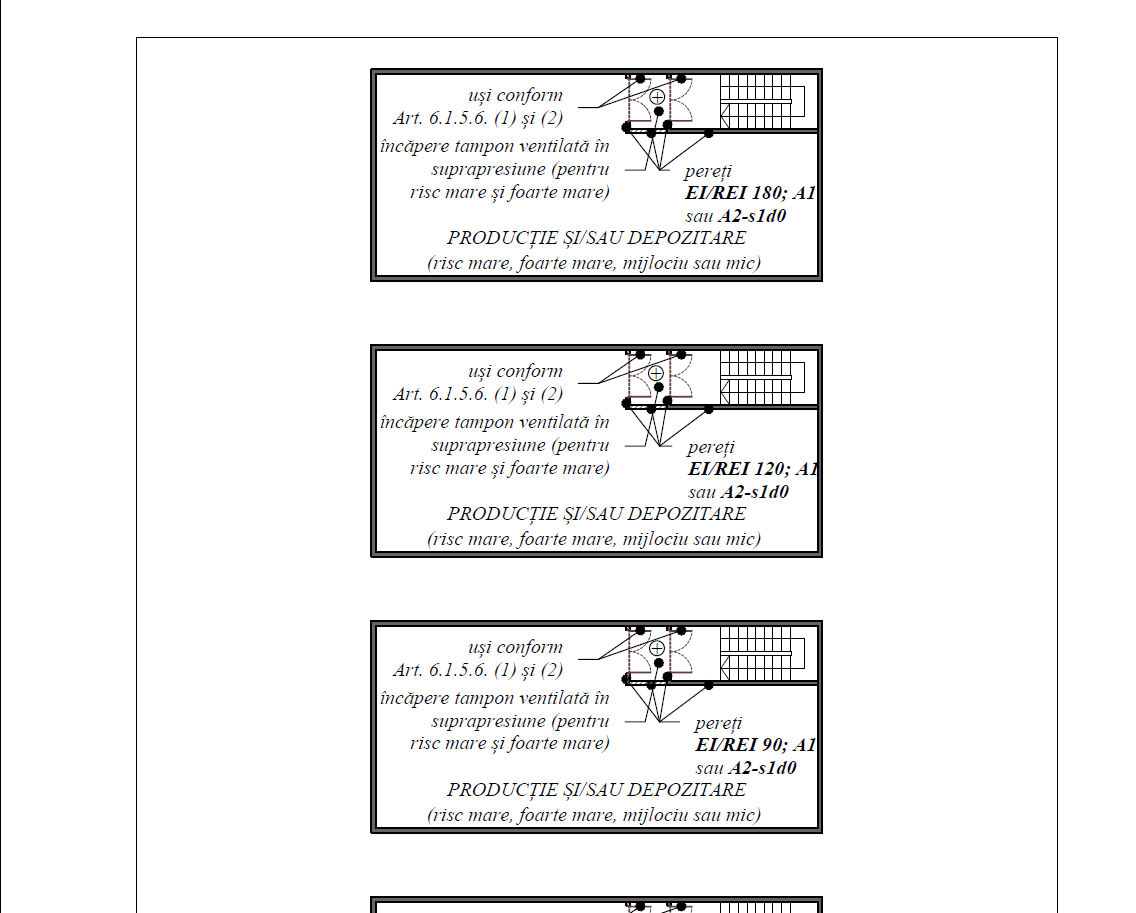 Varianta a) - construcție cu nivel de stabilitate la incendiu IVarianta b) - construcție cu nivel de stabilitate la incendiu II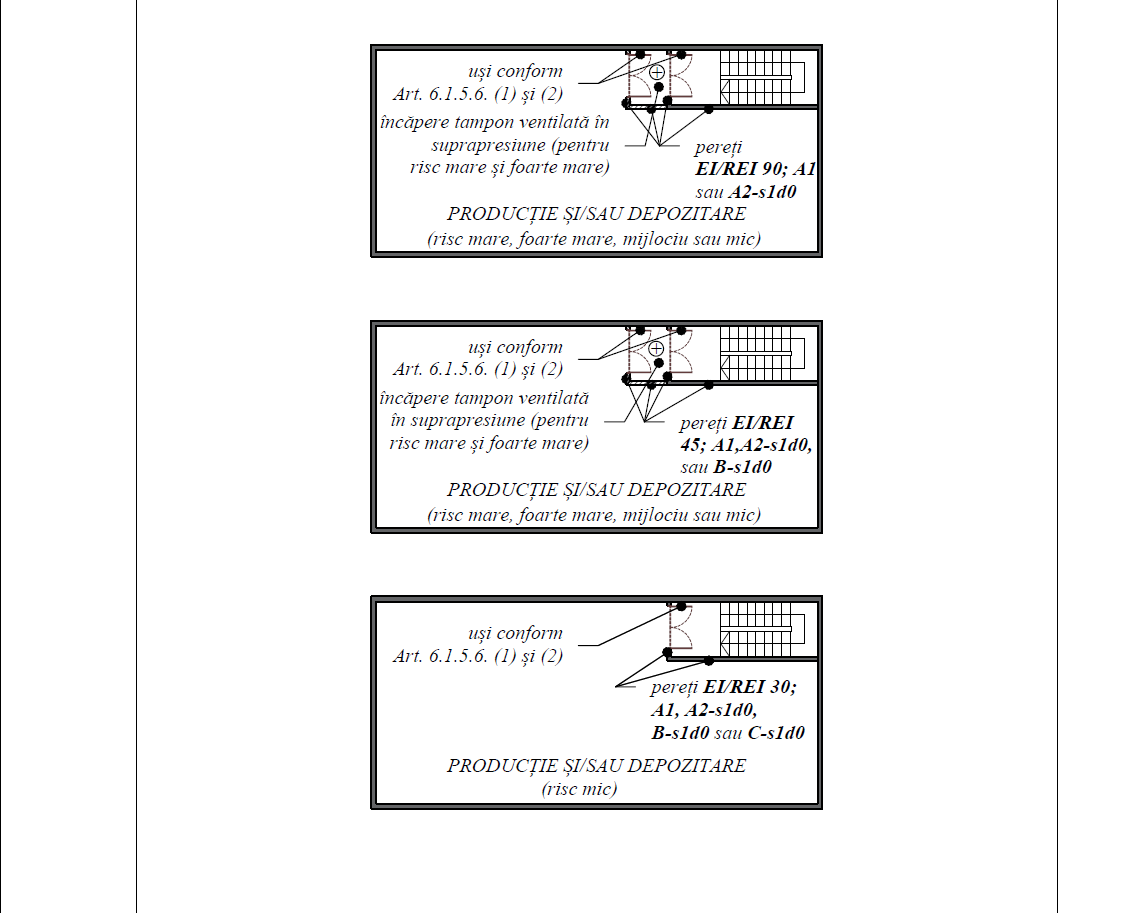 Varianta c) - construcție cu nivel de stabilitate la incendiu IIIVarianta d) - construcție cu nivel de stabilitate la incendiu IVVarianta e) - construcție cu nivel de stabilitate la incendiu VFigura 264 - Scări de evacuare închise din construcţii de producţie şi/sau depozitareGoluri de acces la scări de evacuare închise din construcţiile de producţie şi/sau depozitare Pereţii de separare ale caselor de scări închise de circulaţie funcţională şi de evacuare a utilizatorilor faţă de restul construcţiei, vor îndeplini şi condiţiile specifice respectivelor riscuri de incendiu şi/sau explozie volumetrică din încăperile adiacente.Se au în vedere și clasele de periculozitate a materialelor la stabilirea rezistenței la foc a acestora.Golurile prin care utilizatorii construcţiilor de producţie şi/sau depozitare au acces la scările de evacuare închise, se protejază cu: a)	uşi etanşe la foc E 30-C5S200, atunci când constituie cale de acces din încăperi cu risc mic de incendiu;b)	uşi rezistente la foc EI2 45-C5S200, atunci când constituie cale de acces din încăperi cu risc mijlociu de incendiu;c)	uşi rezistente la foc EI2 90-C5S200 sau încăperi tampon protejate, ventilate în suprapresiune (atunci când nu au ferestre directe spre exterior), prevăzute cu uşi rezistente la foc EI2 45-C5 S200 la nivelurile supraterane ale clădirii şi respectiv, cu uşi EI2 90-C5 S200 la nivelurile subterane, atunci când constituie cale de acces din încăperi cu risc mare de incendiu;d)	încăperi tampon protejate, ventilate în suprapresiune şi prevăzute cu uşi rezistente la foc EI2 90-C5S200, atunci când constituie cale de acces din încăperi cu risc foarte mare de incendiu.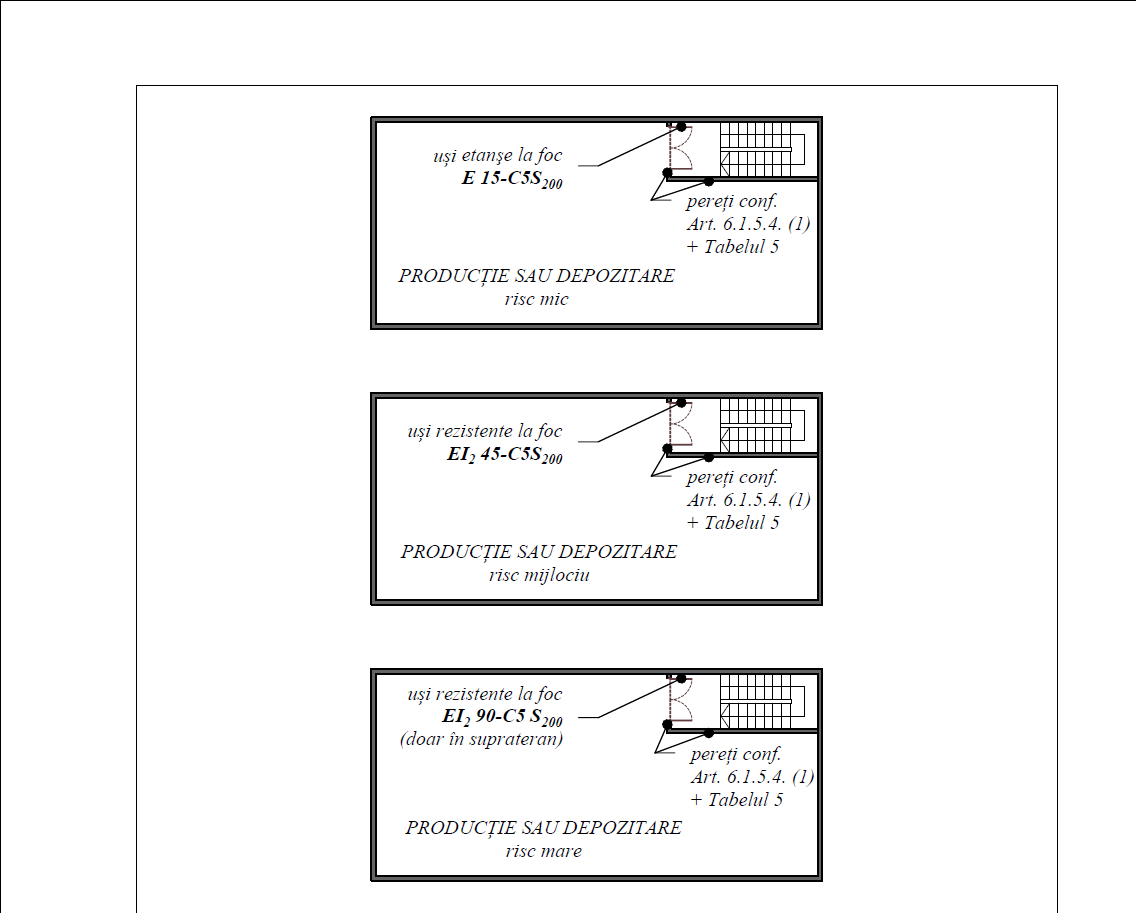 Varianta a) - risc mic (producție sau depozitare)Varianta b) - risc mijlociu (producție sau depozitare)Varianta c) - risc mare (producție sau depozitare)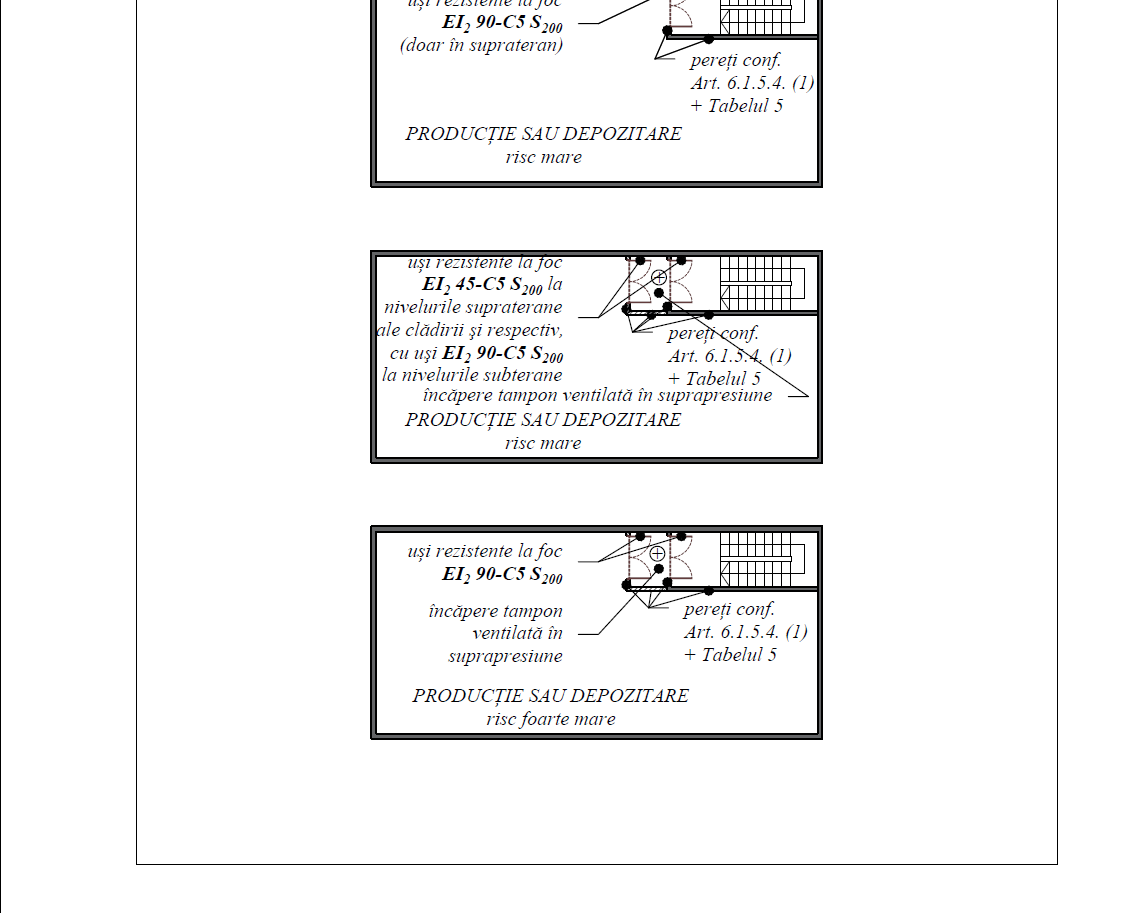 Varianta d) - risc mare (producție sau depozitare)Varianta e) - risc foarte mare (producție sau depozitare)Figura 265 - Goluri de acces la scări de evacuare închise din construcţiile de producţie şi/sau depozitareCirculaţii comune orizontale din construcţii de producţie şi/sau depozitare Circulaţiile comune orizontale funcţionale şi de evacuare a utilizatorilor din construcţii de producţie şi/sau depozitare supraterane se separă faţă de restul construcţiei prin minimum:a)	EI/REI 90 şi clasa de reacţie la foc A1 sau A2-s1d0 în construcţiile cu nivelul de stabilitate la incendiu I;b)	EI/REI 60 şi clasa de reacţie la foc A1 sau A2-s1d0 în construcţiile cu nivelul de stabilitate la incendiu II;c)	EI/REI 45 şi clasa de reacţie la foc A1 sau A2-s1d0 în construcţiile cu nivelul de stabilitate la incendiu III;  d)	EI/REI 30 şi clasa de reacţie la foc A1, A2-s1d0 sau B-s1d0 în construcţiile cu nivelul de stabilitate la incendiu IV;  e)	EI/REI 15 şi clasa de reacţie la foc A1, A2-s1d0, B-s1d0, B-s2d0, C-s1d0 sau C-s2d0 în construcţiile cu nivelul de stabilitate la incendiu V.Pereţii de separare a circulaţiilor comune orizontale funcţionale şi de evacuare faţă de restul construcţiei, vor îndeplini şi condiţiile specifice respectivelor riscuri de incendiu şi/sau explozie volumetrică din încăperile adiacente. 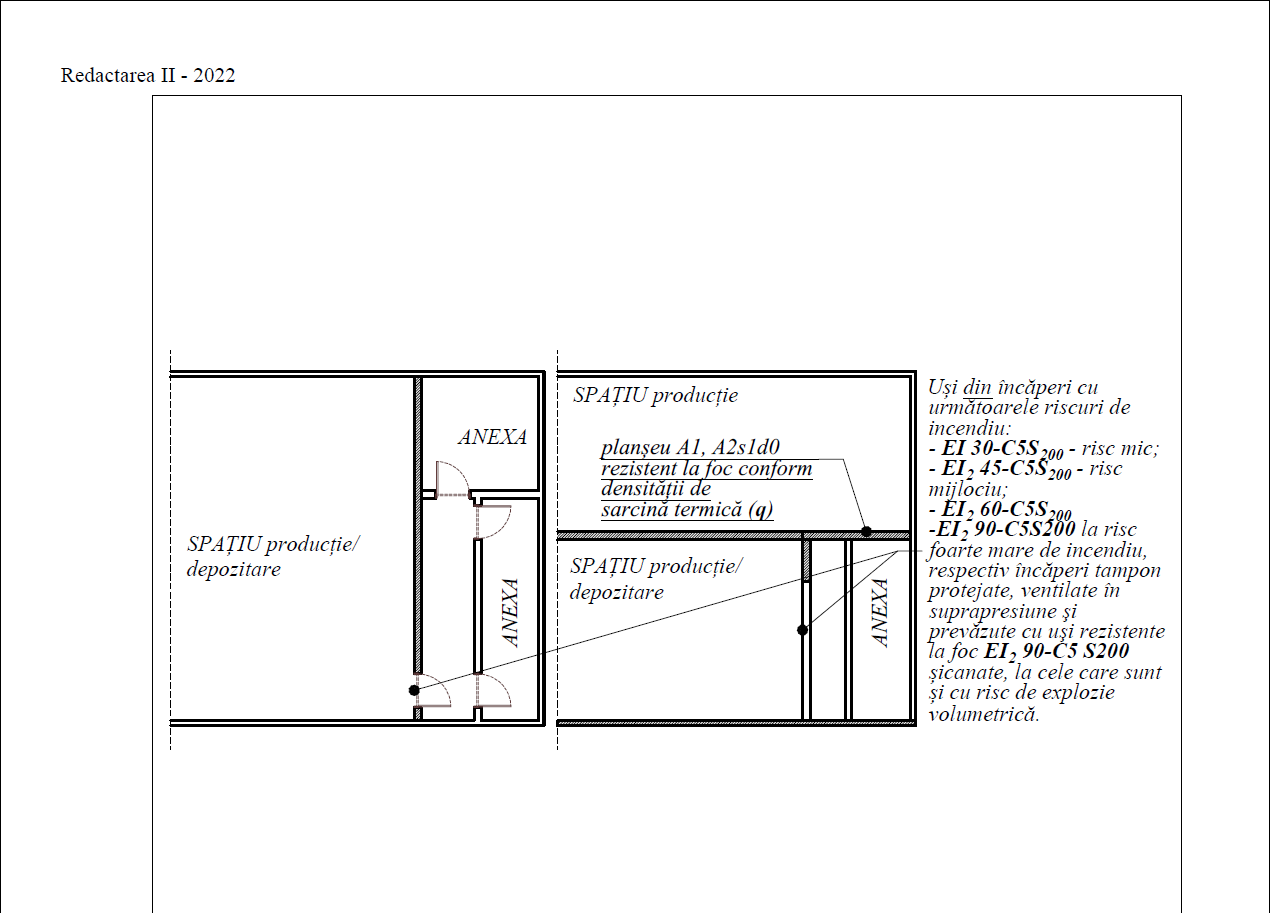 Figura 266 - Separare circulaţii comune orizontale din construcţii de producţie şi/sau depozitare (general)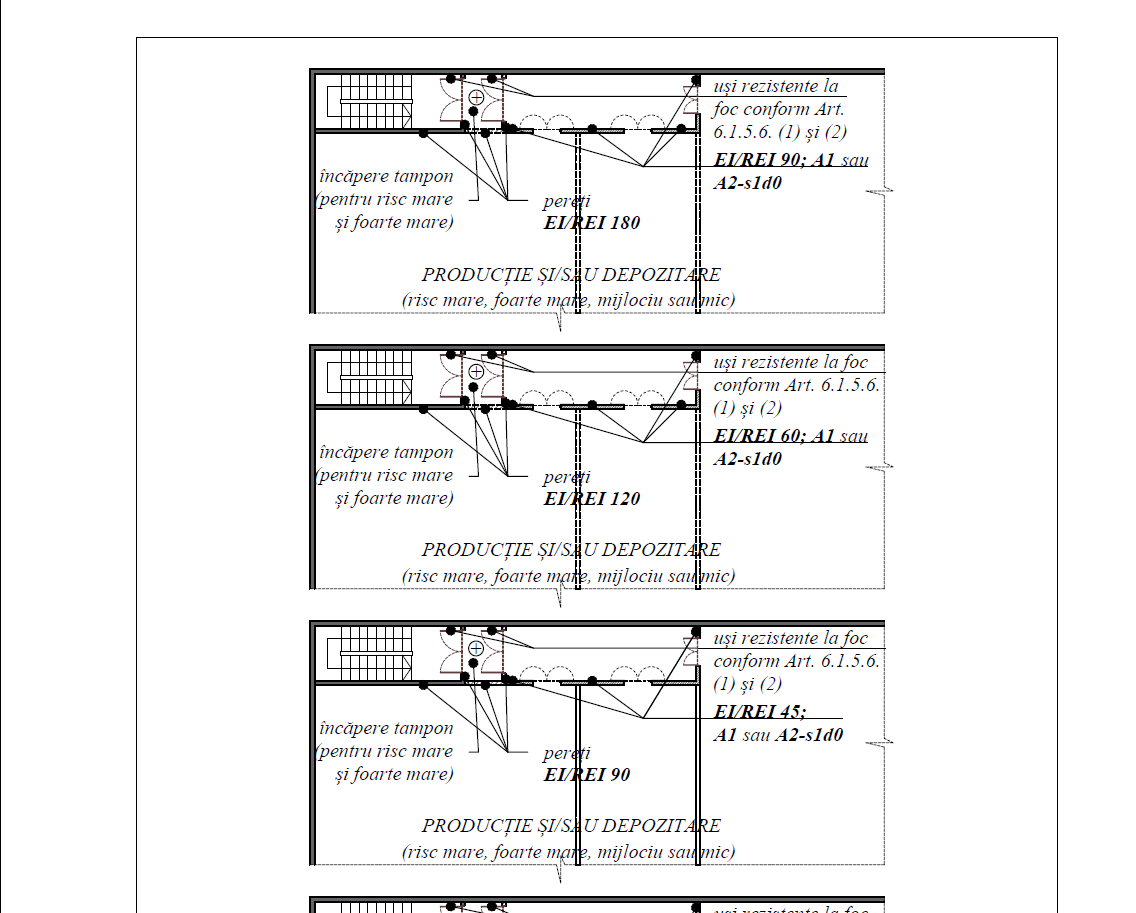 Varianta a) - construcție cu nivel de stabilitate la incendiu IVarianta b) - construcție cu nivel de stabilitate la incendiu IIVarianta c) - construcție cu nivel de stabilitate la incendiu III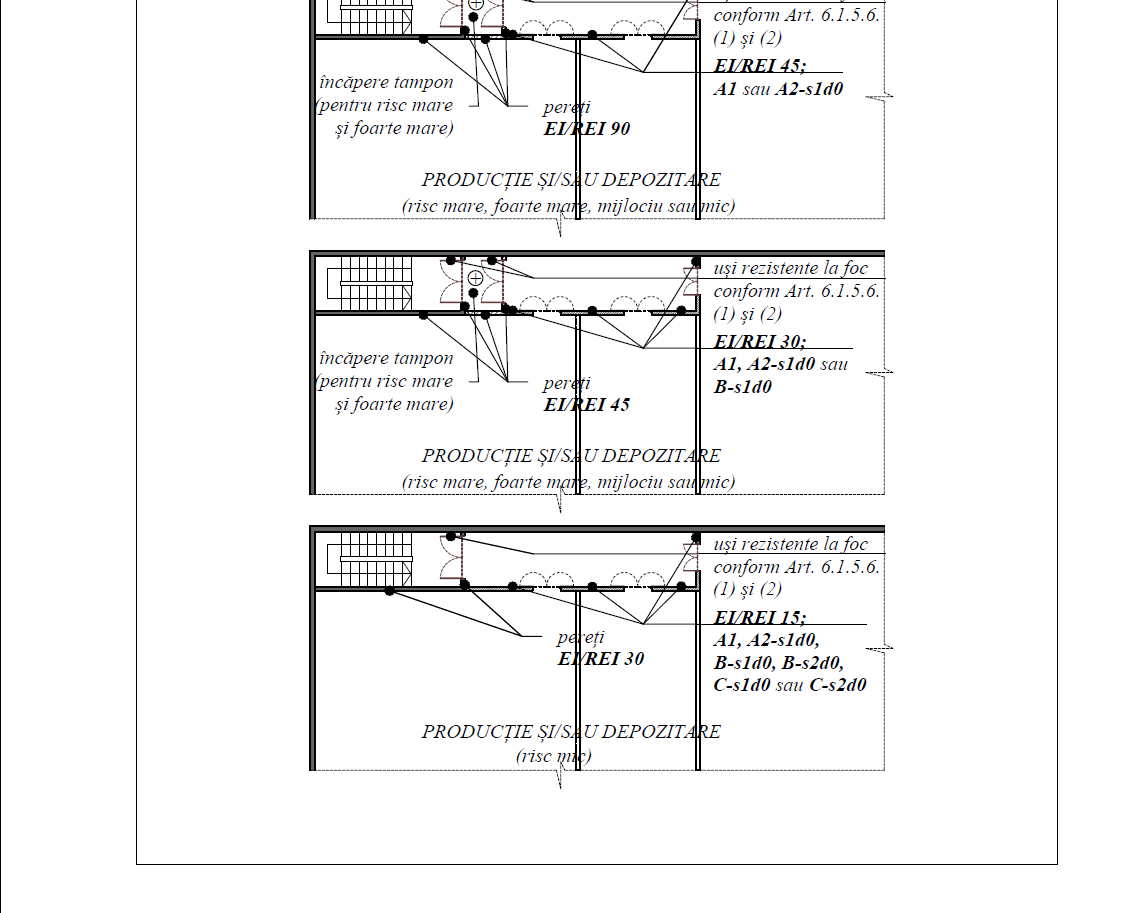 Varianta d) - construcție cu nivel de stabilitate la incendiu IVVarianta e) - construcție cu nivel de stabilitate la incendiu VFigura 267 - Circulaţii comune orizontale din construcţii de producţie şi/sau depozitare Goluri de acces la circulaţii comune orizontale din construcţii de producţie şi/sau depozitare Golurile de circulaţie dispuse în pereţii de separare a circulaţiilor comune orizontale din construcţiile de producţie şi/sau depozitare, se protejază corespunzător riscurilor de incendiu specifice încăperilor adiacente, respectiv cu uşi care asigură minimum:  a)	E 15-C5S200 la risc mic de incendiu;b)	EI2 30-C5S200 la risc mijlociu de incendiu; c)	EI2 60-C5S200 la risc mare de incendiu; d)     EI2 90-C5S200 la risc foarte mare de incendiu, respectiv încăperi tampon protejate, ventilate în suprapresiune şi prevăzute cu uşi rezistente la foc EI290-C5 S200, la cele care sunt şi cu risc de explozie volumetrică.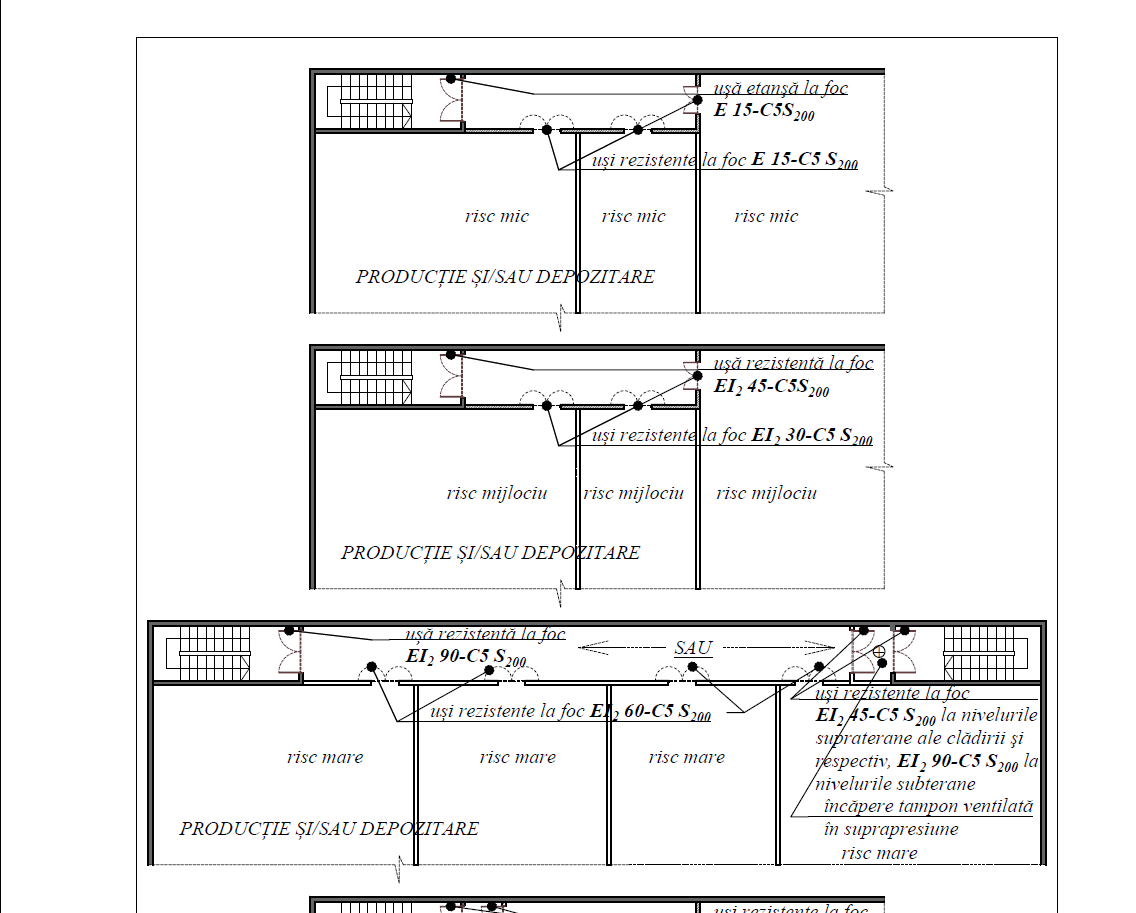 Varianta a) - risc micVarianta b) - risc mijlociuVarianta c) - risc mare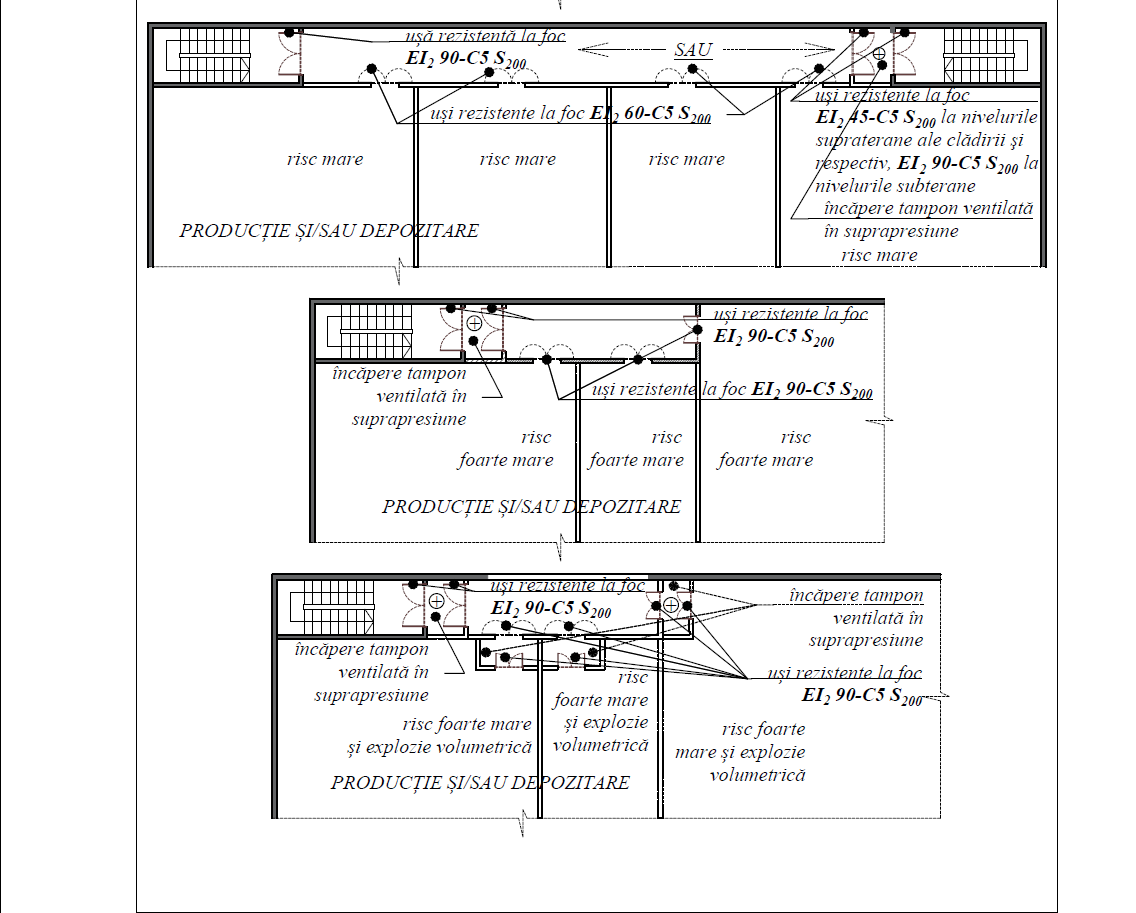 Varianta d) - risc foarte mareVarianta e) - risc foarte mare și explozie volumetricăFigura 268 - Goluri de acces la circulaţii comune orizontale din construcţii de producţie şi/sau depozitare Goluri de acces la ascensoare de persoane, de marfă sau la alte mijloace mecanice de transport pe verticală din construcţii de producţie şi/sau depozitare Golurile de palier prin care utilizatorii au acces la ascensoare de persoane, de marfă sau la alte mijloace mecanice de transport pe verticală din construcţiile de producţie şi/sau depozitare, se protejează cu:a)	uşi etanşe la foc E 15, atunci când constituie cale de acces din încăperi cu risc mic de incendiu;b)	uşi rezistente la foc EI 45, atunci când constituie cale de acces din încăperi cu risc mijlociu de incendiu;c)	uşi rezistente la foc EI 90  sau încăperi tampon protejate, ventilate în suprapresiune (atunci când nu au ferestre directe spre exterior) prevăzute cu uşi rezistente la foc EI 45-C5S200 la nivelurile supraterane ale construcţiei şi respectiv încăperi tampon protejate, ventilate în suprapresiune prevăzute cu EI 90-C5S200 la nivelurile subterane, atunci când constituie cale de acces din încăperi cu risc mare de incendiu; încăperi tampon protejate, ventilate în suprapresiune şi prevăzute cu uşi rezistente la foc EI 90-C5S200, atunci când constituie cale de acces din încăperi cu risc foarte mare de incendiu.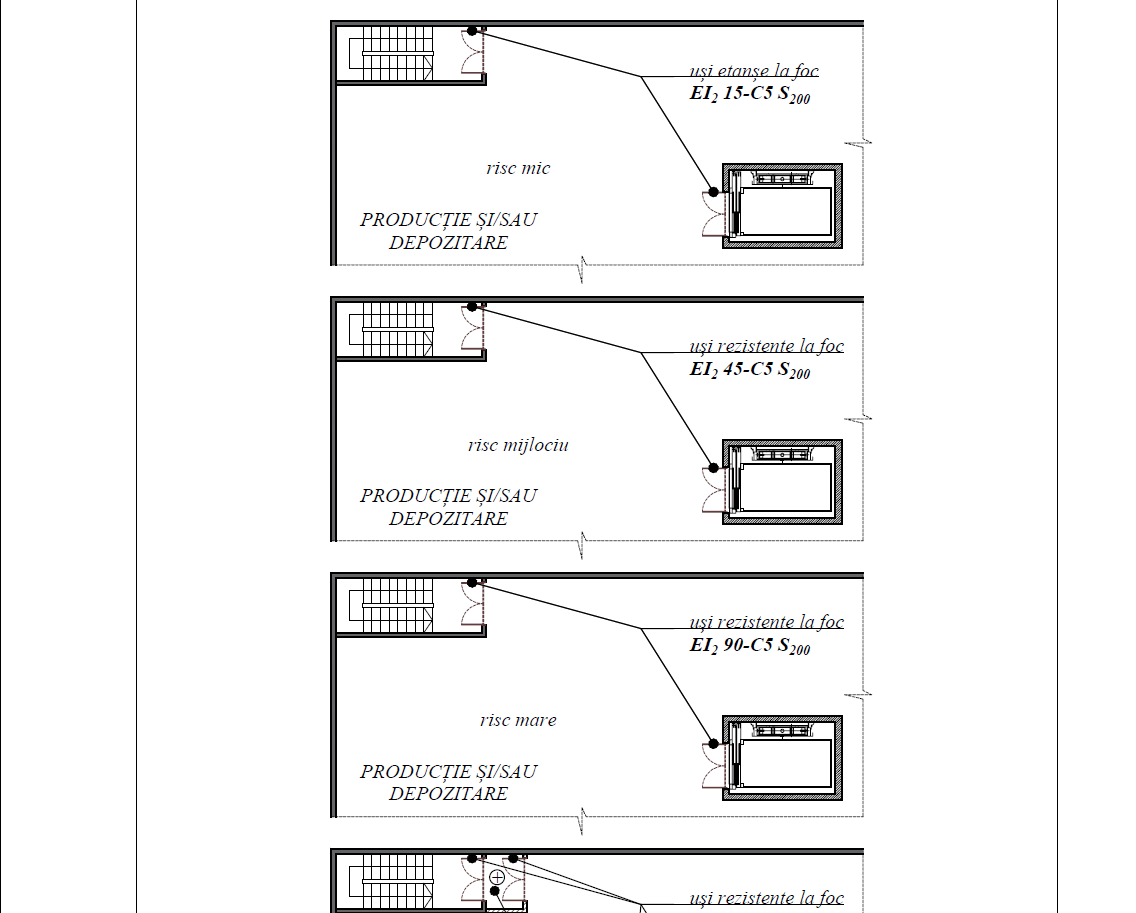 Varianta a) - risc micVarianta b) - risc mijlociuVarianta c) - risc mare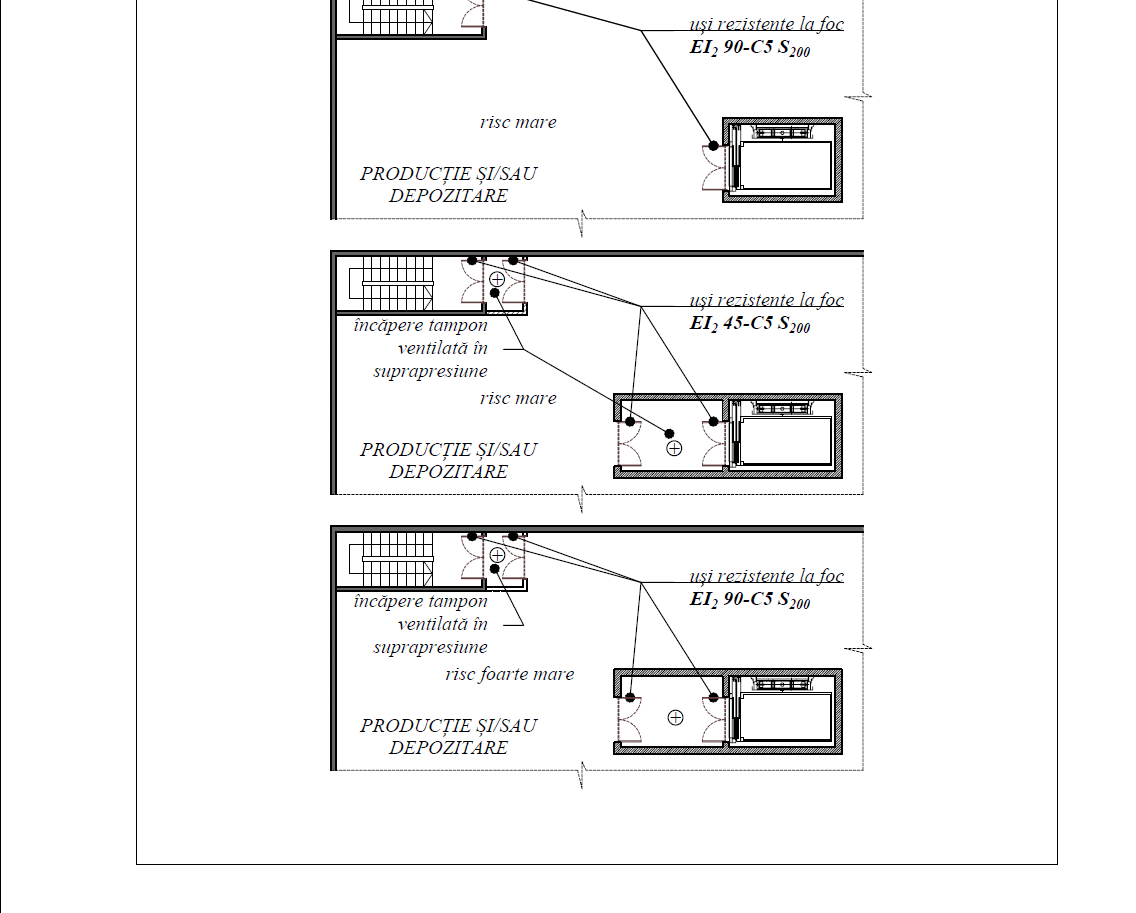 Varianta d) - risc mareVarianta e) - risc foarte mare Figura 269 - Goluri de acces la ascensoare de persoane, de marfă sau la alte mijloace mecanice de transport pe verticală din construcţii de producţie şi/sau depozitare Evacuarea fumului și a gazelor fierbinți din construcţii de producţie şi/sau depozitare Dispozitivele de admisie a aerului și de evacuare a fumului prin tiraj natural-organizat asigură evacuarea fumului pe maximum 30 m adâncime a încăperii din spații de producție și/ sau depozitare.Figura 270 - Admisie de aer și evacuare a fumului prin sistem natural organizat la încăperi, spații și construcții de depozitareCerințe suplimentare la construcţii de producţie şi/sau depozitare Construcțiile și încăperile de depozitare a bateriilor de litiu-ion trebuie prevăzute cu pereți minimum REI180, uși EI290-C5S200 (uși EI2120-C5S200 pentru depozitări de celule LiFePO4 cu aria mai mare de 36 m² precum și pentru depozitări de celule cu litiu nichel/ mangan/ cobalt indiferent de suprafață) și planșee min REI120. În toate situațiile trebuie asigurată o distanță minimă de 1,80 m pornind de la fața accesibilă a raftului cu baterii până la alte substanțe și materiale incombustibile depozitate precum și până la elemente de construcție clasa de reacție la foc A1 și până la fețele accesibile ale rafturilor adiacente cu baterii. Trebuie asigurată o distanță minimă de 2,70 m pornind de la fețele accesibile ale rafturilor cu baterii față de alte substanțe și materiale combustibile și față de elementele de construcție diferite de clasa de reacție la foc A1. Pentru mai multe rafturi instalate pe un singur rând sau instalate spate în spate, trebuie prevăzute partiții clasa de reacție la foc A1, solide, fără goluri, între rafturile adiacente. Se prevăd pereți despărțitori incombustibili sau partiții incombustibile de la planșeu până la planșeu (dacă acesta există) sau de la planșeu până la acoperiș, între rafturile adiacente, perpendicular pe deschiderile accesibile ale rafturilor, pentru a preveni răspândirea incendiului. În condițiile halelor de depozitare se prevăd pereți despărțitori sau se prevăd partiții despărțitoare clasa de reacție la foc A1, care trebuie să se extindă cu cel 0,30 m de la fața depozitărilor. Determinarea distanței orizontale dintre partițiile despărțitoare clasa de reacție la foc A1 se face în funcție de numărul rafturilor și a suprafeței aferente acestora ce pot fi protejate de instalația automată de stingere (în funcție de aria de declanșare a instalației automate de sprinklere). Containerele amplasate în exterior de depozitare a bateriilor de litiu-ion (prevăzute cu sisteme controlate de menținere a temperaturii) trebuie să fie prevăzute cu pereți minimum REI60 și uși minimum EI230-C5S200 (uși EI260-C5S200 pentru cele cu aria mai mare de 36 mp) și trebuie să respecte următoarele criterii:- se amplasează la o distanță de minimum 10 m fată de construcțiile adiacente (cu excepția distanțelor față de alte containere exterioare de depozitare a bateriilor de litiu-ion)- trebuie asigurată o lățime între containere de minimum 1,50 m spre părțile care conțin uși de acces sau orificii de deflagrație pentru containere cu celule LiFePO4 (litiu-fier-fosfat)- în cazul containerelor cu celule litiu nichel/ mangan/ cobalt trebuie asigurată o lățime între containere de minimum 4,00 m pe părțile care conțin uși de acces sau orificii de deflagrație pentru containerele  prevăzute cu pereți REI60 și uși EI230-C5S200 și o lățime între containere de minimum 2,40 m pe părțile care conțin uși de acces sau orificii de deflagrație pentru containerele amplasate în exterior prevăzute cu pereți minimum REI120 și uși EI260-C5S200 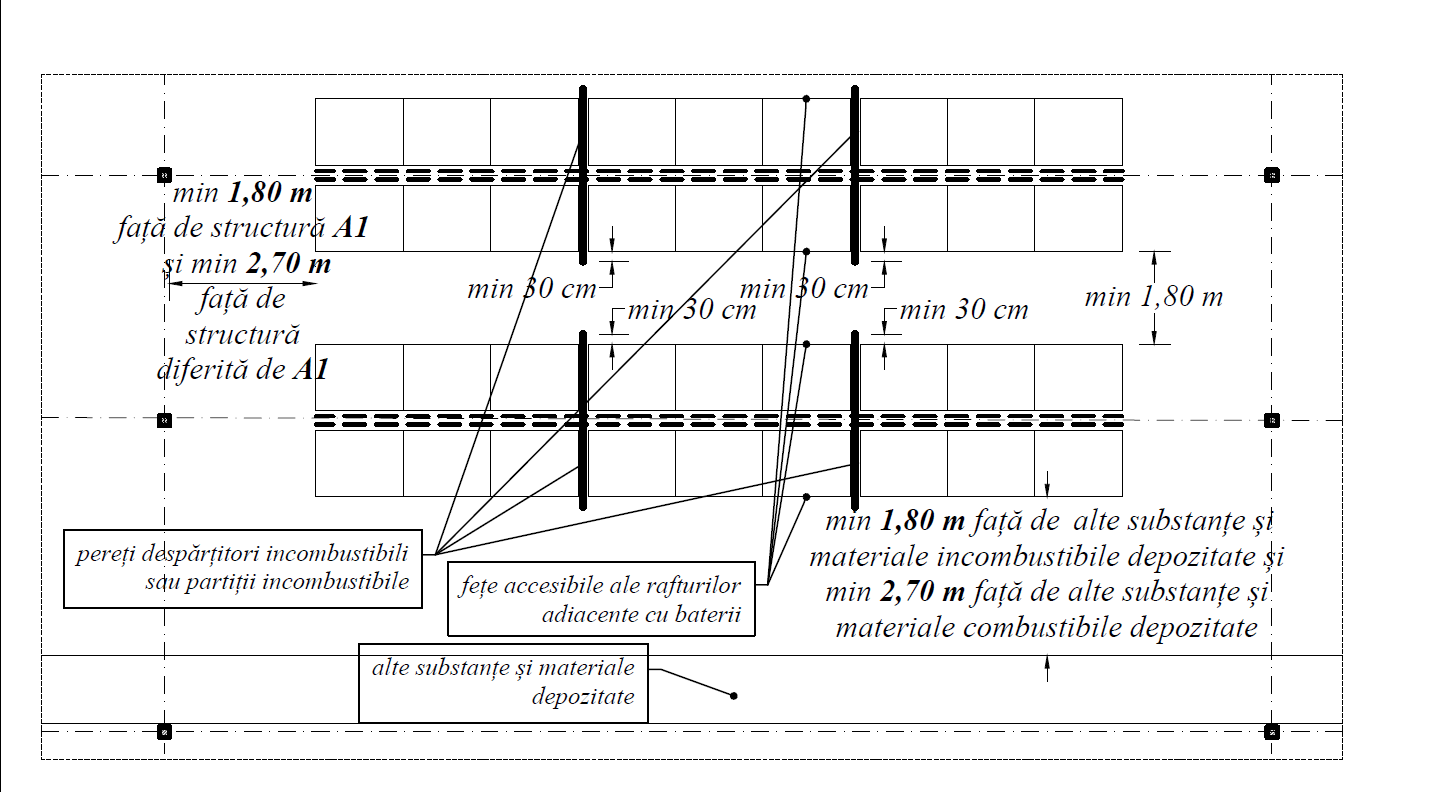 Figura 271 - Depozitare baterii li-ion în spații și construcții de depozitareANEXA 7.7 - SPAȚII DE TIP OPEN/SPACEExemple de spații de tip open space sunt prezentate în figura 274.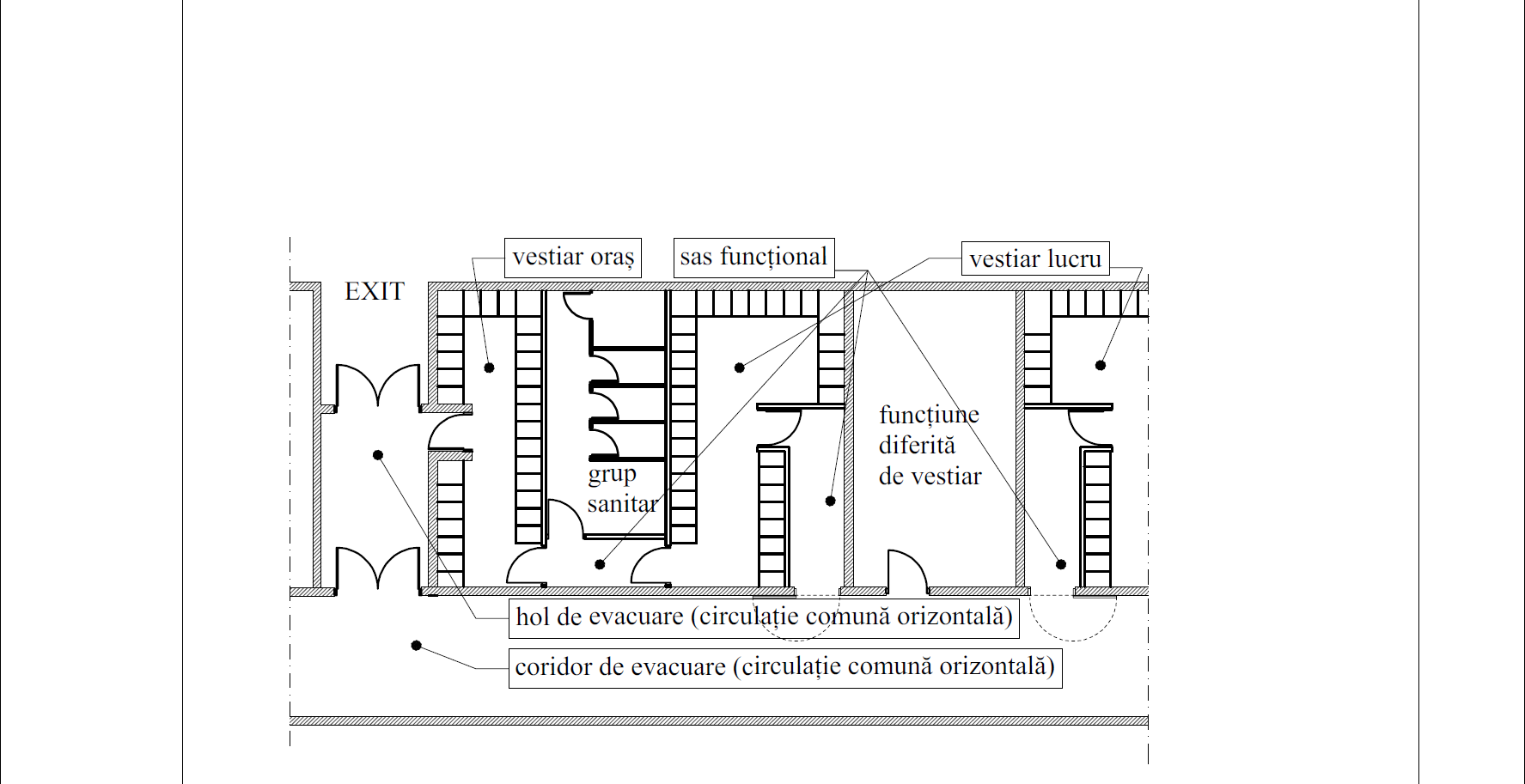 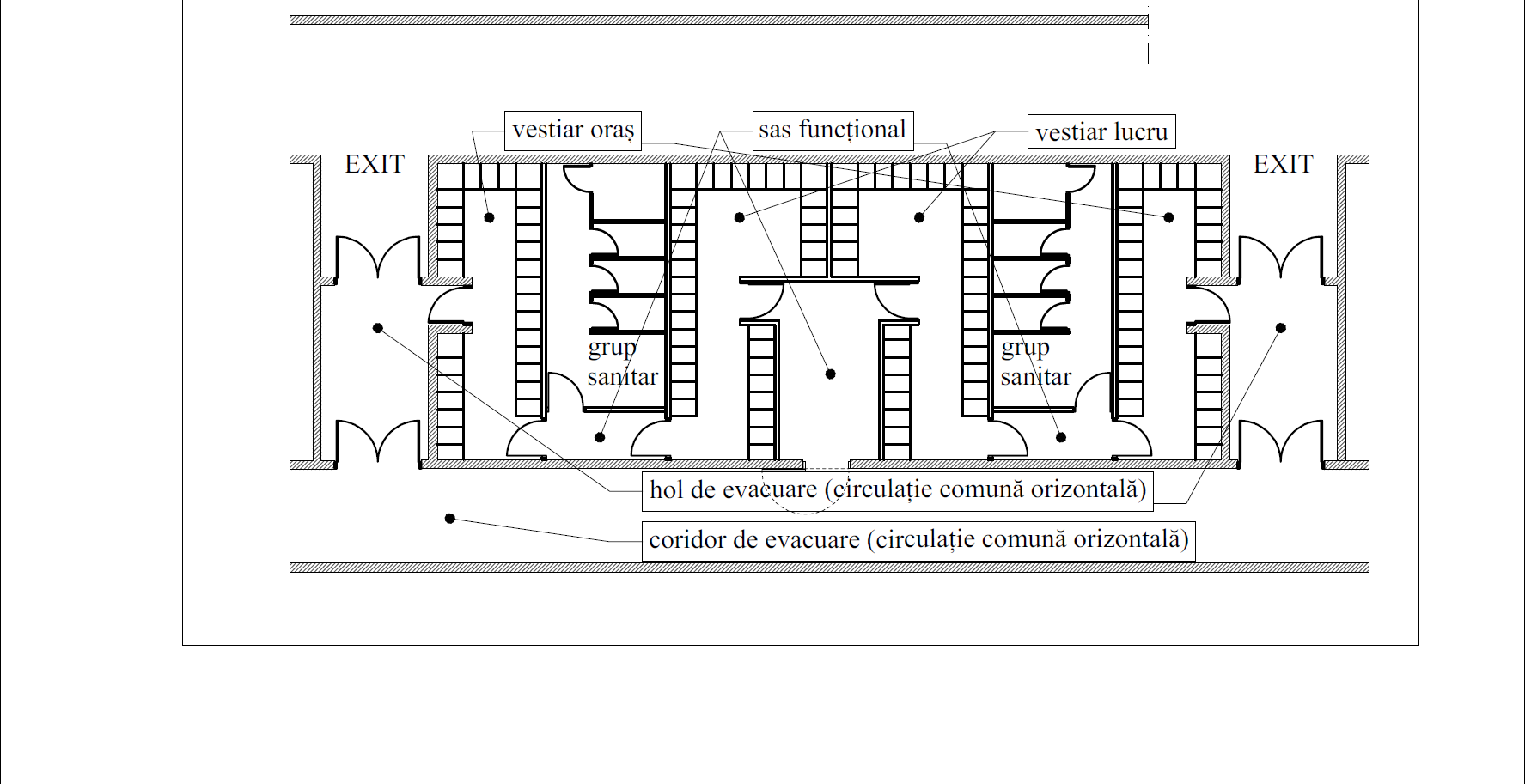 Figura 272 - Exemple de spații tip oen-spaceANEXA 8 - CARACTERISTICILE SUBSTANŢELOR ŞI MATERIALELOR CE DETERMINĂ ÎNCADRAREA ÎN RISCURI DE INCENDIU A SPAŢIILOR, ÎNCĂPERILOR, COMPARTIMENTELOR DE INCENDIU ŞI CONSTRUCŢIILOR DE PRODUCŢIE ŞI/SAU DEPOZITAREANEXA 8.1 - ÎNCADRAREA ÎN RISCURI DE INCENDIU A SPAŢIILOR, ÎNCĂPERILOR, COMPARTIMENTELOR DE INCENDIU ŞI CONSTRUCŢIILOR DE PRODUCŢIE ŞI/SAU DEPOZITARE CONFORM DENSITĂȚII SARCINII TERMICEValori ale densității sarcinii termice ce determină încadrarea în riscuri de incendiu a spaţiilor, încăperilor, compartimentelor de incendiu şi construcţiilor de producţie şi/sau depozitare, sunt prezentate în Tabelul 132.Tabelul 132: Încadrare în risc de incendiu (construcții noi)Clasificare suplimentară a materialelor/produselor şi substanţelor depozitate după clasa de periculozitate (recomandare)Cu titlu de recomandare materialele/produsele şi substanţele depozitate se pot clasifica și după periculozitatea acestora conform datelor din fisele tehnice/ de produs și/ sau fișele cu date de securitate, în acord cu recomandările din Tabelul 133 și Tabelul 134. Răspunderea în vederea adoptării măsurilor privind depozitarea materialelor/ produselor şi substanţelor cu periculozitate deosebit de mare cade în sarcina proiectantului și a investitorului/ beneficiarului (privind măsurile de conformare pe linia securității la incendiu în ceea ce privește modul de depozitare al substanțelor sau amestecurilor potrivit și a prevederilor privind periculozitatea acestora). Proiectantul având în vedere tema de proiectare și tipul, cantitățile și posibila interacțiune a materialelor/ produselor şi substanţelor depozitate puse la dispoziție de către beneficiar în functie de specificatiile producatorului, împreună cu tehnologul, trebuie să asigure măsuri de conformare în raport cu produsele sau amestecurile depozitate și în raport cu periculozitatea acestora, pentru adoptarea măsurilor de protecție și conformare pe linia securității la incendiu al spațiilor respective. În toate cazurile proiectanții vor aplica și metodologia de clasificare pe categorii a mărfurilor depozitate (redată în SR EN 12845) și atunci când apa nu este indicată ca substanță de stingere, se prevăd instalații automate de stingere cu alte substanțe prevăzute în normativul de profil. Încadrarea în riscuri de incendiu a spaţiilor, încăperilor, compartimentelor de incendiu şi construcţiilor de producţie şi/sau depozitare cu materiale/produse şi substanţe depozitate având clasa de periculozitate: fără periculozitate relevantă, cu periculozitate redusă, cu periculozitate medie precum și cele cu periculozitate mare se determină în acord cu calculul densității sarcinii termice (conform Tabelul 132) și se iau măsuri privind limitarea incendiului prevazute în normativ.Caractertisticile, clasificarea și ambalarea pentru materialele/produsele și substanțele depozitate trebuie să fie conforme cu regulamentele europene relevante.Pentru materialele/produsele înregistrate conform prevederilor regulamentelor europene aplicabile se vor avea în vedere măsurile specifice de combatere a incendiului din Fișa cu date de securitate, conformă cu regulamentele europene aplicabile.	Tabelul 133: Recomandare de clasificare a materialelor/produselor şi substanţelor depozitate, după clasa de periculozitate (construcții noi)Nota: In functie de clasa de periculozitate a materialelor aflate în spațiu/ clădire precum și de cantitățile relevante conform Regulamentelor CE, proiectantul va asigura măsuri de protectie speciale în functie de specificatiile producatorului.Tabelul 134: Recomandare de clasificare a materialelor/produselor şi substanţelor depozitate cu periculozitate deosebit de mare (Pentru care nu sunt aplicabile cantităţile relevante pentru încadrare în Legea nr. 59/2016 privind controlul asupra pericolelor de accident major în care sunt implicate substanţe periculoase).Nota: Conform regulamentelor europene aplicabile (Regulament 1907/2006, modificat și completat prin 72 regulamente, Regulament 1272/2008, modificat și completat prin 31 regulamente) și ADR, tipul de substanță determină obligatoriu un anumit tip de ambalaj.Notă: Regulamentul (CE) nr. 1272/2008 al Parlamentului European şi al Consiliului in 16 decembrie 2008 (CLP 1272) nu reglementează conținutul fișei cu date de securitate, întrucât acest document este reglementat de Regulamentul REACH și Regulamentul (UE) 878/2020.ANEXA 8.2 - CATEGORII DE LICHIDE INFLAMABILE - ÎN CONFORMITATE CU REGULAMENTULUI (CE) NR. 1272/2008 AL PARLAMENTULUI EUROPEAN ŞI AL CONSILIULUI IN 16 DECEMBRIE 2008Prevederi generale privind clasificarea lichidelor inflamabileClasificarea lichidelor inflamabile se face în categorii, conform Tabelul 135.Tabelul 135: Categorii de lichide inflamabile Notă(1): În sensul Regulamentului (CE) nr. 1272/2008 al Parlamentului European şi al Consiliului in 16 decembrie 2008, benzina, motorina şi fracţiile uşoare din petrol al căror punct de aprindere este cuprins între ≥ 55o C şi ≤ 75o C pot fi considerate ca făcând parte din categoria 3 (denumit LIII in Normativ).Lichid inflamabil înseamnă un lichid care are punctul de aprindere nu mai mare decât 60o C.Consideraţii suplimentare privind clasificarea lichidelor inflamabilePentru clasificarea lichidelor inflamabile sunt necesare date despre punctul de aprindere şi punctul iniţial de fierbere. Datele pot fi determinate prin testare, găsite în literatura de specialitate sau calculate. Dacă nu există date disponibile, punctul de aprindere şi punctul iniţial de fierbere trebuie determinate prin testare. Pentru determinarea punctului de aprindere se foloseşte metoda de testare în vas închis.În cazul amestecurilor (1) care conţin lichide inflamabile cunoscute în concentraţii definite, deşi ele pot conţine componenţi nevolatili, ca de exemplu polimeri sau aditivi, punctul de aprindere nu e necesar să fie determinat experimental dacă punctul de aprindere calculat al amestecului, utilizând metoda descrisă la punctul 2.6.4.3 din Regulamentului (CE) nr. 1272/2008 al Parlamentului European şi al Consiliului in 16 decembrie 2008, este cu cel puţin 5 oC (2) mai mare decât criteriul de clasificare corespunzător şi cu condiţia ca:(a) să fie cunoscută cu exactitate compoziţia amestecului (dacă materialul are o compoziţie care poate varia în limite specificate; pentru evaluare trebuie selectată compoziţia cu cel mai redus punct de aprindere calculat);(b) să fie cunoscută limita inferioară de explozie a fiecărui component (trebuie aplicată o corelaţie adecvată atunci când aceste date sunt extrapolate la alte temperaturi decât condiţiile de testare), precum şi o metodă de calculare a limitei inferioare de explozie;(c) să fie cunoscută dependenţa de temperatură a presiunii de vapori saturaţi şi a coeficientului de activitate pentru fiecare component în forma în care acesta este prezent în amestec;(d) starea lichidă să fie omogenă.Pentru un amestec care conţine componenţi nonvolatili, punctul de aprindere se calculează pe baza componenţilor volatilei Se consideră că un component nonvolatil scade doar cu puţin presiunea parţială a solvenţilor, iar punctul de aprindere calculat este doar cu puţin sub media măsurată.Categorii de depozite de lichide inflamabileFuncţie de inflamabilitatea lichidelor şi capacitatea depozitată, categoriile de depozite de lichide combustibile sunt precizate în Tabelul 136. Tabelul 136: Categorii de depozite de lichide inflamabileNote: a) În cazul în care se păstrează împreună lichide combustibile din clasele L I - L II cu lichide combustibile din clasele L III - L IV, fiecare 1 m3 de lichid combustibil din clasele L I - L II se echivalează cu 5 m3 de lichid combustibil din clasa L III.b) Depozitele de lichide în rezervoare, după modul lor de execuţie, pot fi:- supraterane - când fundul rezervoarelor se află deasupra terenului înconjurător, la acelaşi nivel cu el sau la o adâncime mai mică decât jumătate din înălţimea rezervoarelor, precum şi în cazurile în care nivelul lichidului este mai sus de cota terenului înconjurător cu minimum 2 m;	- semiîngropate - când fundul rezervoarelor se află îngropat mai mult de jumătate din înălţimea lor, iar nivelul maximum posibil al lichidului nu se află mai sus de 2 m faţă de cota terenului inconjurător;- îngropate - când partea superioară a rezervoarelor este cu cel puţin 20 cm mai jos decât cota terenului înconjurător.Cota terenului înconjurător se va considera nivelul minim al terenului pe o distanţă de 6 m de la  mantaua rezervoarelor.ANEXA 9 - PUTERI CALORIFICECalculul sarcinii termice ce determină încadrarea în riscuri de incendiu a spaţiilor, încăperilor, compartimentelor de incendiu şi construcţiilor de producţie şi/sau depozitare, se realizează utilizând valorile puterilor calorifice pentru materiale uzuale conform Tabelul 137 .ANEXA 9.1 - PUTERI CALORIFICE PENTRU MATERIALE UZUALETabelul 137: Valorile puterii calorifice pentru materiale uzuale*) Exprimat în MJ/m3NANEXA 9.2 - PUTERI CALORIFICE PENTRU CABLURI Calculul sarcinii termice pentru cabluri, se realizează utilizând valorile puterilor calorifice pentru acestea, conform Tabelul 138 .Calculul sarcinii termice se realizează după cum urmează: din valoarea greutăţii a unui km de cablu, de scade greutatea cuprului, ulterior se împarte la 1000 pentru a obţine greutatea specifică în kg/m și se înmulţeşte valoarea obţinută cu valoarea puterii calorifice corespunzătoare materialului.Tabelul 138: Valorile puterii calorifice pentru cabluriANEXA 10 - CONSTRUCȚII EXISTENTEPrevederile prezentei anexe sunt obligatorii la lucrările de intervenţie efectuate asupra construcţiilor existente care nu se extind, indiferent de forma de proprietate, categorie şi clasă de importanţă sau sursă de finanţare, în scopul asigurării protecției vieţii oamenilor, bunurilor acestora, societăţii şi mediului înconjurător. Se aplică la modificari ale clădirilor existente care se constituie ca fond construit anterior datei intrării în vigoare a normativului care nu se extind și care dețin sau nu dețin ansamblul de documente referitoare la proiectarea, execuţia, recepţia, exploatarea, întreţinerea, repararea şi urmărirea în timp a construcţiei. La lucrările de intervenţii efectuate asupra construcţiilor existente edificate în baza prezentei anexe (a clădirilor existente care se constituie ca fond construit anterior datei intrării în vigoare a normativului), atunci când în mod justificat tehnic nu pot fi îndeplinite unele prevederi de securitate la incendiu normate, se asigură măsuri alternative de protecţie (pasive, active sau combinații ale acestora) care care să vizeze suplinirea cerințelor care nu pot fi respectate. Modificărele la construcțiile existente care se constituie ca fond construit anterior datei intrării în vigoare a normativului se vor conforma astfel:Intervențiile la construcțiile existente care nu se extind, se fac păstrând performanța la foc a elementelor de construcții care se înlocuiesc în conformitate cu reglementările aplicabile la data realizării lor (în acord cu Anexa 10), iar echiparea cu instalații cu rol de securitate la incendiu se face potrivit reglementărilor tehnice în vigoare. Notă lit. a): La lucrările de intervenţii efectuate asupra construcţiilor existente (în conformitate cu lit. a)), atunci când în mod justificat tehnic nu pot fi îndeplinite unele prevederi de securitate la incendiu normate prin Anexa 10, se asigură măsuri de îmbunătăţire a cerințelor privind securitatea la incendiu sau alternative de protecţie (pasive, active sau combinații ale acestora) stabilite potrivit art. 12 din Regulamentul pentru verificarea și expertizarea tehnică a proiectelor, expertizarea tehnică a execuției lucrărilor și a construcțiilor, precum și verificarea calității lucrărilor executate, aprobat prin Hotărârea Guvernului nr. 925/1995, cu modificările ulterioare. Măsurile de îmbunătăţire a cerințelor privind securitatea la incendiu sau măsurile alternative de protecţie (pasive, active sau combinații ale acestora care este obligatoriu să vizeze suplinirea cerințelor care nu pot fi respectate), se efectuează în baza unei/ unor expertiză/e tehnică/e pentru cerința fundamentală securitate la incendiu (construcții și/ sau instalații), întocmită/e în baza art. 9 și art. 12 din Regulamentul privind verificarea și expertizarea tehnică a proiectelor, expertizarea tehnică a execuției lucrărilor și a construcțiilor, precum și verificarea calității lucrărilor executate, aprobat prin Hotărârea Guvernului nr. 925/1995, cu modificările ulterioare. Măsurile propuse de către expertul tehnic/ experții tehnici în vederea îmbunătățirii cerinței de securitate la incendiu este obligatoriu să vizeze suplinirea cerințelor care nu pot fi respectate, atunci când în mod justificat tehnic nu pot fi îndeplinite unele prevederi de securitate la incendiu normate. Lucrările de extindere la construcțiile existente se fac păstrând performanța la foc a elementelor de construcții din volumul construcției existente (care se înlocuiesc în conformitate cu reglementările aplicabile la data realizării lor, în acord cu Anexa 10 din normativ), iar lucrările de extindere din exteriorul volumului construcției existente se realizează în concordanță cu reglementările tehnice în vigoare astfel:. În cazul în care lucrările de extindere la construcțiile existente se constituie ca și compartiment/ compartimente de incendiu distinct/e (minimum unul), între construcția existentă și extindere se prevede perete antifoc. Pereții antifoc dintre construcțiile existente care se extind cu alte compartimente de incendiu noi (minimum unul) se realizează conform prevederilor normativului (Capitol 2.3.2.1. Pereţi rezistenţi la foc pentru separarea compartimentelor de incendiu), dar cel puțin 3 ore (EI-M180/REI180). Pereții antifoc din cadrul extinderilor construcțiilor existente (cu excepția celor prevăzuți anterior dintre construcția existentă și extindere/extinderi) se realizează conform prevederilor normativului (Capitol 2.3.2.1. Pereţi rezistenţi la foc pentru separarea compartimentelor de incendiu). Lucrările de intervenții la construcțiile existente care își păstrează destinația se fac păstrând performanța la foc a elementelor de construcții din volumul construcției existente (care se înlocuiesc în conformitate cu reglementările aplicabile la data realizării lor, în acord cu Anexa 10), iar lucrările de extindere din exteriorul volumului construcției existente se realizează în concordanță cu reglementările tehnice în vigoare privind construcțiile noi.În cazul în care lucrările de extindere la construcțiile existente nu se constituie ca și compartiment/ compartimente de incendiu distinct/e (minimum unul), între construcția existentă și extindere se prevede perete rezistent la foc având următoarele niveluri de performanță:- REI 180/EI-M 180 (clasa de reacție la foc A1 sau A2-s1,d0) prevăzuți cu uși EI1 90-C5S200 la Nivelul I de stabilitate la incendiu/ gradul de rezistență la foc I  - Nivel II - REI 120/EI 120 (clasa de reacție la foc A1 sau A2-s1,d0) prevăzuți cu uși EI2 60-C5S200  la Nivelul II de stabilitate la incendiu/ gradul de rezistență la foc II- REI 90/EI 90 (clasa de reacție la foc A1 sau A2-s1,d0) prevăzuți cu uși EI2 45-C5S200  la Nivelul III de stabilitate la incendiu/ gradul de rezistență la foc III- REI 60/EI 60 (clasa de reacție la foc min B-s1,d0) prevăzuți cu uși EI2 30-C5Sa la Nivelul IV de stabilitate la incendiu/ gradul de rezistență la foc IV- REI 30/EI 30 (clasa de reacție la foc min C-s1,d0) prevăzuți cu uși EI2 15-C5Sa la Nivelul V de stabilitate la incendiu/ gradul de rezistență la foc VLucrările de extindere la construcțiile existente care nu se constituie ca și compartiment/ compartiment/e de incendiu distinct/e (minimum unul), trebuie să respecte următoarele condiții:- întregul compartiment de incendiu rezultat trebuie să respecte condițiile minime pe care trebuie să le îndeplinească elementele principale ale construcției existente (compartimentului de incendiu existent) astfel încât întreaga construcție existentă sau compartiment existent să poată fi încadrat într-un anumit nivel de stabilitate la incendiu (denumit anterior ”grad de rezistență la foc”) în conformitate cu Tabelul 144 din Anexa 10 - ariile construite ale compartimentelor de incendiu rezultate admise pentru construcții civile (publice) supraterane rezultate existente trebuie să îndeplinească condițiile de corelare prevăzute în Tabelul 147 din Anexa 10 și între numărul de niveluri al clădirilor rezultate existente supraterane, destinația, nivelul de stabilitate la incendiu și capacitatea lor (număr de persoane), se vor respecta corelațiile prevăzute la Art. A.10. 3.2.5. din Anexa 10.Notă lit. b): La lucrările de intervenţii efectuate asupra construcţiilor existente (din volumul construcției existente, cu excepția extinderilor), atunci când în mod justificat tehnic nu pot fi îndeplinite unele prevederi de securitate la incendiu normate prin Anexa 10, se asigură măsuri de îmbunătăţire a cerințelor privind securitatea la incendiu sau alternative de protecţie (pasive, active sau combinații ale acestora), stabilite în baza art. 9 și art. 12 din Regulamentul pentru verificarea și expertizarea tehnică a proiectelor, expertizarea tehnică a execuției lucrărilor și a construcțiilor, precum și verificarea calității lucrărilor executate, aprobat prin Hotărârea Guvernului nr. 925/1995, cu modificările ulterioare.. Măsurile de îmbunătăţire a cerințelor privind securitatea la incendiu sau măsurile alternative de protecţie (pasive, active sau combinații ale acestora care este obligatoriu să vizeze suplinirea cerințelor care nu pot fi respectate), se efectuează în baza unei/ unor expertiză/e tehnică/e pentru cerința fundamentală securitate la incendiu (construcții și/ sau instalații), întocmită/e în baza art. 9 din Regulamentul privind verificarea și expertizarea tehnică a proiectelor, expertizarea tehnică a execuției lucrărilor și a construcțiilor, precum și verificarea calității lucrărilor executate, aprobat prin Hotărârea Guvernului nr. 925/1995, cu modificările ulterioare. Măsurile propuse de către expertul tehnic/ experții tehnici în vederea îmbunătățirii cerinței de securitate la incendiu este obligatoriu să vizeze suplinirea cerințelor care nu pot fi respectate, atunci când în mod justificat tehnic nu pot fi îndeplinite unele prevederi de securitate la incendiu normate. Varianta a) - secțiune 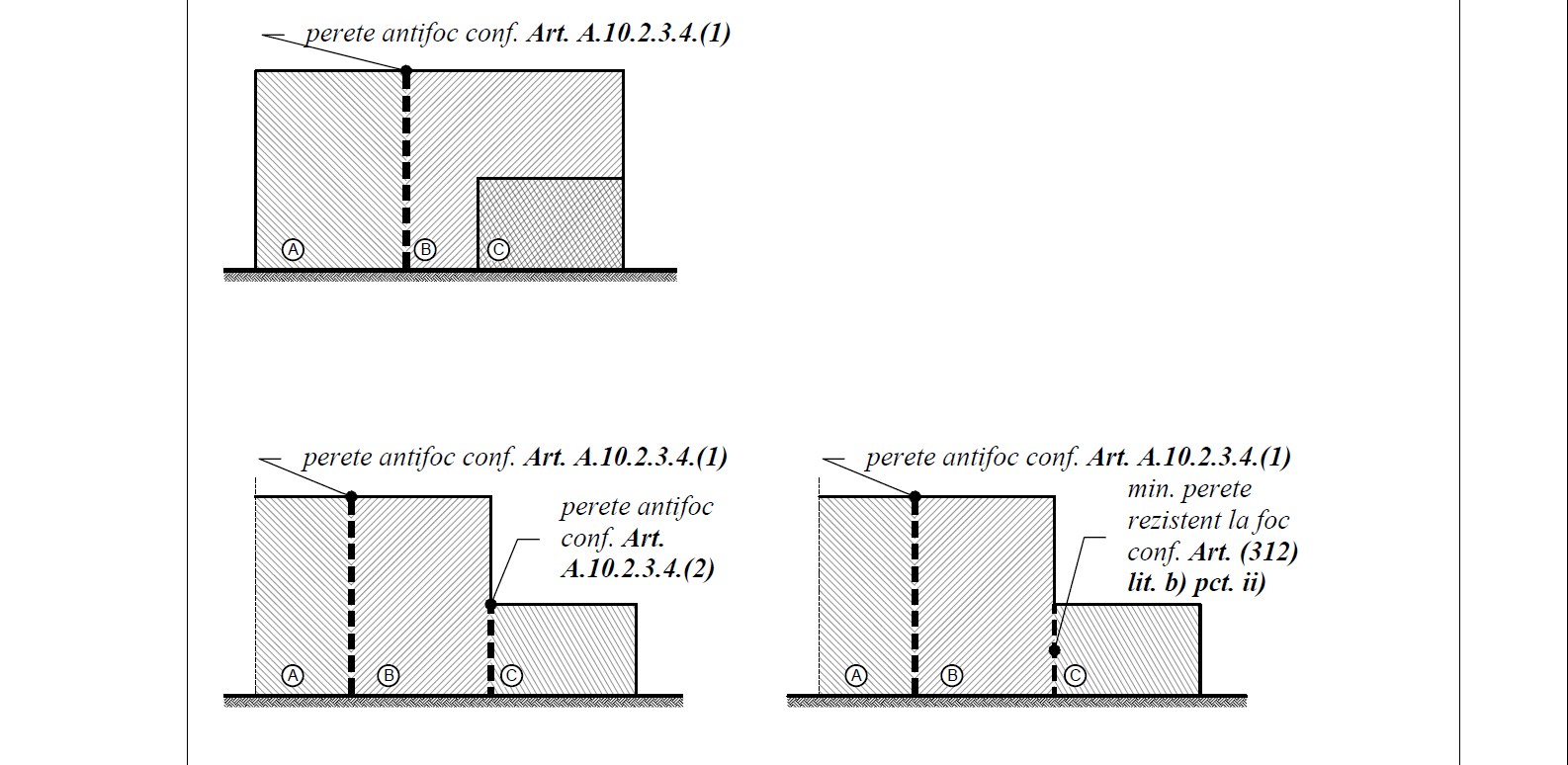 Varianta b) - secțiuni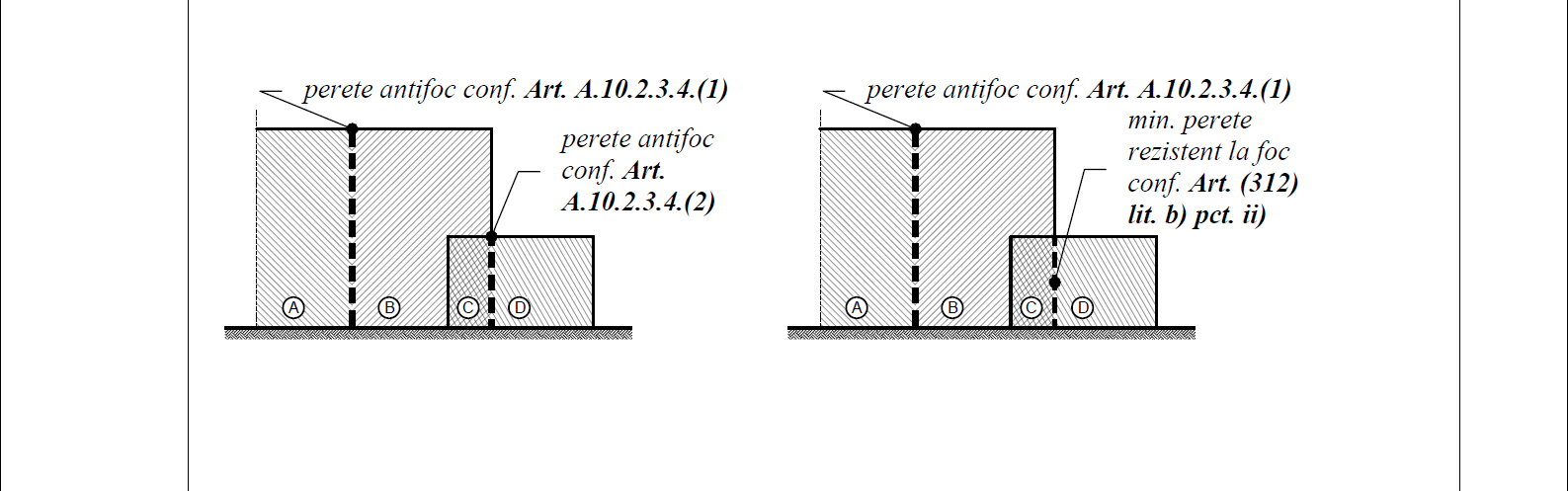 Varianta c) - secțiuni Figura 273 - Lucrări de intervenţii efectuate asupra construcţiilor existenteSECŢIUNEA IPREVEDERI COMUNE TUTUROR CONSTRUCȚIILOR EXISTENTECAPITOLUL 1GENERALITĂŢIA.10. 1.1. SCOP - DOMENIU DE APLICAREA.10. 1.1.1. Interventiile la clădirile existente care dețin ansamblul de documente referitoare la proiectarea, execuţia, recepţia, exploatarea, întreţinerea, repararea şi urmărirea în timp a construcţiei precum și cele care nu dețin ansamblul de documente referitoare la proiectarea, execuţia, recepţia, exploatarea, întreţinerea, repararea şi urmărirea în timp a construcţiei, se realizează în concordanță cu prezenta anexă prevăzută la normativ. Anexa stabileşte principalele condiţii, performanţe şi niveluri de performanţă pentru construcţii existente construite înainte de adoptarea prezentului normativ și are scopul de a asigura un grad minim de siguranță împotriva incendiilor și a vieții persoanelor care utilizează clădirile existente. Măsurile prevăzute în anexă au carcter minimal şi nu sunt limitative. La lucrările de intervenţii efectuate asupra construcţiilor existente care își pastrează destinația, atunci când în mod justificat tehnic nu pot fi îndeplinite unele prevederi de securitate la incendiu normate prin prezenta anexă, se asigură măsuri alternative de protecţie (pasive, active sau combinații ale acestora) care să vizeze îmbunătățirea cerințelor care nu pot fi respectate.A.10. 1.1.2. Prevederile prezentei anexe sunt obligatorii la lucrările de amenajări din construcții (clădiri) existente de orice fel - denumite în continuare, în cadrul prezentei anexe "construcții" - indiferent de forma de proprietate sau destinație. A.10. 1.1.3. Nu fac obiectul prezentei anexe instalațiile și echipamentele tehnologice de producție (sisteme, utilaje, agregate, dispozitive, etc.) inclusiv proiectele de montaj aferente acestora și construcțiile destinate fabricării, manipulării și depozitării explozibililor, instalațiile tehnologice în aer liber, construcțiile nucleare, construcțiile subterane hidroenergetice și ale metroului, etc. precum și cele specifice organizării de șantier.A.10. 1.1.4. Pentru construcțiile existente monumente istorice sau de arhitectură, prevederile prezentei anexe au caracter de recomandare, urmând a fi luate, de la caz la caz, numai măsuri de îmbunătățire a siguranței la foc posibil de realizat, fără afectarea caracterului monumentului.A.10. 1.1.5. Pentru construcții și obiective existente ale structurilor de apărare națională, ordine publică și siguranță națională nominalizate prin ordine ale conducătorilor structurilor respective, prevederile prezentei anexe nu sunt obligatorii. La acestea se asigură măsurile de siguranță la foc stabilite de organele proprii de specialitate ale acestora, aprobate de conducătorii structurilor respective.A.10. 1.1.6. Se aplică condițiile prevăzute în ”SECŢIUNEA I - 1.1. Obiect, domeniu de aplicare a CAPITOLULULUI 1 - 1. PREVEDERI GENERALE” din normativ, referitoare la:prevederile generale, performanțele comune şi cele specifice care sunt obligatorii pentru toţi factorii cu atribuţii conform Art. 1.1.2. (1) și (2) din normativ;măsurile luate vizând condiţiile de comportare la foc şi măsurile de securitate la incendiu asigurate de principalele materiale, produse şi elemente de construcţii şi instalaţii utilizate la proiectarea şi realizarea construcţiilor se prevăd conform Art. 1.1.10. (1) din normativ;evaluarea performanțelor de comportare la foc a elementelor de construcții vor respecta Art. 1.1.8. (1) din normativ.A.10. 1.2. TERMINOLOGIE, CLASIFICĂRIA.10. 1.2.1. Se aplică în conformitate cu ”SECŢIUNEA  II / 1.2. Terminologie, clasificări” din actualul normativ.A.10. 1.2.2. În sensul prezentei anexe, terminologia şi clasificările utilizate au semnificaţiile precizate la ”SECŢIUNEA  II 1.2. Terminologie, clasificări” din normativ, precum și următoarele semnificații specifice prezentei anexe:Clasa de combustibilitate - caracteristică a unui material sau element, exprimată prin nivelul parametrilor specifici, determinaţi în urma unor încercări standardizate .Combustibilitatea materialelor şi elementelor de construcţii - Capacitatea acestora de a se aprinde şi arde în continuare, contribuind la creşterea cantităţii de căldură dezvoltată de incendiu. Materialele și substanțele ce se depozitează, se clasifică și în clase de periculozitate, simbolizate P1 la P5.În funcție de comportarea la foc, materialele și elementele de construcții, pot fi: - incombustibile (A1, A2s1d0) în conformitate cu Tabelul 139 - combustibile în conformitate cu Tabelul 140 Tabelul 139: Materiale și elemente de construcție incombustibile (la construcții existente) Tabelul 140: Materiale și elemente de construcție combustibile (la construcții existente)Note:1. Clasa de combustibilitate a produsului se înlocuieşte în funcţie de utilizarea finală preconizată cu una dintre clasele de reacţie la foc din tabel.2. La înlocuirea claselor de combustibilitate cu clasele de reacţie la foc se va avea în vedere adoptarea nivelurilor de performanţă pentru emisia de fum şi picături/particule arzânde corespunzător utilizării preconizate/finale a produsului, conform precizărilor din OMAI 1822.3. Materialele din clasele C1 (CA2a) şi C2 (CA2b) respectiv practic neinflamabile și dificil inflamabile, sunt considerate greu combustibile.Tabelul 141: Clase de performanță privind reacția la foc a produselor pentru construcţii, cu excepţia pardoselilor şi a produselor termoizolante pentru tubulatura liniara (*) la construcții noi și existenteTabelul 142: Clase de performanță privind reacția la foc a pardoselilor pentru construcţiiCompartiment de incendiu - construcție independentă (instalație), precum și construcții comasate sau grupate amplasate la distanțele normate față de vecinătăți sau volum construit compartimentat prin pereți antifoc față de construcțiile (instalațiile) adiacente. În clădirile existente înalte și foarte înalte compartimentul de incendiu poate fi un volum închis, constituit din unul până la trei niveluri succesive, delimitate de elemente rezistente la foc conform prezentei anexe și cu aria desfășurată totală conform compartimentului de incendiu admis pentru construcțiile civile (publice) de nivelul I de stabilitate la incendiu.Construcții (clădiri) existente - obiecte construite existente supraterane (cu sau fără subsoluri ori demisoluri) sau subterane, având următoarele destinații și funcțiuni:● civile (publice) - pentru locuit, administrație, comerț, sănătate, cultură, învățământ, sport, turism, etc;● de producție și/sau depozitare - pentru activități specifice de bază sau auxiliare, (hale, ateliere, depozite, etc);● mixte - pentru diferite activități civile (publice), de producție și/sau depozitare, ori civile (publice) și de producție și/sau depozitare, înglobate în același volum construit.Notă:Construcțiile agroindustriale și agrozootehnice existente se tratează, după caz, prin asimilare cu construcțiile civile sau de producție ori depozitare existente, în funcție de destinațiile acestora.Construcție (clădire) existentă blindată - construcție închisă supraterană în care activitatea se desfășoară numai la lumină artificială, având acoperiș și pereți de închidere perimetrală plini, în care se prevăd numai goluri psihologice și uși de acces. Încăperile blindate cu aria construită (Ac) mai mare de 1000 m2 sunt considerate construcții blindate.Construcție (clădire) existentă monobloc - construcție închisă cu aria construită (Ac) de cel puțin 20.000 m2 și lățimea mai mare de 72 m.Cvartal - zonă construită, delimitată de străzi adiacente care se intersectează.Grad de rezistenţă la foc - capacitate globală a construcţiei sau a compartimentului de incendiu de a răspunde la acţiunea unui incendiu standard, indiferent de destinaţia sau funcţiunea acestuia. Se echivalează cu termenul precizat la SECŢIUNEA  II 1.2. / Terminologie, clasificări / nr. crt. 53 Nivel de stabilitate la incendiu din normativ.Panouri existente de învelitoare - elemente autoportante existente montate pe șarpante ale construcțiilor existente, cu rol de izolare hidrofugă și după caz termică.Perete sau planșeu antifoc existent - element de construcție vertical sau orizontal realizat din materiale clasa de reacție la foc A1, A2s1d0, având rezistența la foc cel puțin egală cu nivelul stabilit în funcție de densitatea cea mai mare a sarcinii termice din compartimentele de incendiu existente pe care le separă, conformat și realizat potrivit prevederilor prezentei anexe.Risc de incendiu - probabilitatea izbucnirii incendiilor în spații încăperi, construcții sau compartimente de incendiu ori instalații; în cele cu funcțiuni civile (publice) existente se exprimă prin riscuri de incendiu, iar în cele destinate activităților de producție și de depozitare existente se exprimă prin "categorii de pericol de incendiu".CAPITOLUL 2CONDIȚII GENERALE DE PERFORMANȚĂ A CONSTRUCȚIILOR EXISTENTEA.10. 2.1. RISC DE INCENDIU ȘI NIVEL DE STABILITATE LA INCENDIURisc de incendiuA.10. 2.1.1. La clădirile existente civile (publice) riscul de incendiu este determinat, în principal, de densitatea sarcinii termice (q) stabilită prin calcul și de destinația respectivă. conform Art. 2.1.2.1. și Art. 2.1.2.2.A.10. 2.1.2. În funcție de densitatea sarcinii termice, riscul de incendiu în clădiri civile (publice) existente, poate fi:mare: Qi = peste 840 MJ/m2mijlociu: Qi = 420 MJ/m2÷ 840 MJ/m2mic: Qi = sub 420 MJ/m2A.10. 2.1.3. În funcție de destinație (funcțiune), unele spații și încăperi din clădirile civile (publice) existente, se încadrează în următoarele riscuri de incendiu:mare: în care se utilizează, sau depozitează materiale sau substanțe combustibile (arhive, biblioteci, multiplicare, parcaje autoturisme, etc.)mijlociu: în care se utilizează foc deschis (bucătării, centrale termice, oficii cu preparări calde, etc);mic: celelalte încăperi și spații.În încăperile și spațiile echipate cu instalații automate de stingere a incendiilor, riscurile mari de incendiu pot fi considerate mijlocii, iar riscurile mijlocii pot fi considerate mici. Pentru întregul compartiment de incendiu sau clădire existentă, riscul de incendiu considerat va fi cei mai mare care reprezintă minimum 30% din volumul acestora.A.10. 2.1.4. La construcții de producție și/sau depozitare existente, riscul de incendiu are în vedere natura activităților desfășurate, caracteristicile de ardere ale materialelor și substanțele utilizate, prelucrate, manipulate sau depozitate, și densitatea sarcinii termice, se au în vedere prevederile din Tabelul 143. La acestea riscul de incendiu este definit prin anterioarele categorii de pericol de incendiu, ce exprimă:categoriile A (BE3a) și B (BE3b): posibilități de incendiu și explozie volumetrică (risc foarte mare de incendiu);categoria C (BE2): posibilități de incendiu/ardere (risc mare de incendiu);categoria D (BE1a): existența focului deschis sub orice formă, în absența substanțelor combustibile (risc mijlociu de incendiu);categoria E (BE1b): existența unor materiale sau substanțe incombustibile în stare rece sau a substanțelor combustibile în stare de umiditate înaintată, peste 80% (risc mic de incendiu).A.10. 2.1.5. Zonele din încăperi, încăperile, compartimentele și construcțiile existente de producție și/sau depozitare vor avea definit riscul de incendiu (fiecare în parte) prin una din cele cinci categorii de pericol de incendiu, conform prevederilor din Tabelul 143, în funcție de pericolul de incendiu determinat de proprietățile fizico-chimice ale materialelor și substanțelor utilizate, prelucrate, manipulate sau depozitate -inclusiv utilajele, rafturile, paletele, ambalajele, etc. Pentru construcții și compartimente de incendiu existente, se va avea în vedere echivalarea fostelor categorii de pericol de incendiu, conform prevederilor din Tabelul 143 (în funcție de pericolul de incendiu determinat de proprietățile fizico-chimice ale materialelor și substanțelor utilizate, prelucrate, manipulate sau depozitate -inclusiv utilajele, rafturile, paletele, ambalajele, etc.) cu caracteristicile substanţelor şi materialelor ce determină încadrarea în riscuri de incendiu a spaţiilor, încăperilor, compartimentelor de incendiu şi construcţiilor de producţie şi/sau depozitare.Tabelul 143: Caracteristici ale substanţelor şi materialelor ce determină încadrarea în riscuri de incendiu a spaţiilor, încăperilor, compartimentelor de incendiu şi construcţiilor de producţie şi/sau depozitare existenteA.10. 2.1.6. Riscurile de incendiu (fostele categorii de pericol de incendiu) se stabilesc pe zone și încăperi precum și independent pentru fiecare compartiment existent de incendiu în parte și construcție existentă, menționând-se obligatoriu în documentația tehnico-economică. Cel mai periculos risc (cea mai periculoasă categorie de pericol) de incendiu necompartimentată existentă într-o încăpere (spațiu), compartiment de incendiu sau construcție existentă, de regulă, determină riscul (categoria de pericol) a acestora, cu următoarele excepții:categoriile A și B de pericol de incendiu al căror volum aferent este mai mic de 5% din volumul încăperii sau a compartimentului respectiv;categoriile C și D de pericol de incendiu cu un volum aferent mai mic de 10% din volumul încăperii sau al compartimentului respectiv, fără a depăși o arie de 400 m2.În cazurile exceptate se iau măsuri care să reducă posibilitățile formării concentrației locale cu pericol de explozie și a propagării incendiului spre spațiile învecinate din cadrul încăperii sau al compartimentului respectiv. În cazul existenței mai multor categorii de pericol de incendiu necompartimentate, situate în puncte distincte ale încăperii sau ale compartimentului existent, se iau în considerație sumele volumelor aferente și respectiv ale ariilor efective ale fiecărei categorii de pericol. Pentru categoriile C și D (BE2 și BE1a) de pericol de incendiu însumarea se aplică numai dacă distanța dintre spațiile respective, este mai mică de 40 m (măsurată pe orizontală). Pentru compartimente de incendiu sau construcții existente, categoria de pericol de incendiu cea mai periculoasă se extinde la întregul volum al acestora atunci când reprezintă mai mult de 30% din volumul construit al compartimentului sau construcției.A.10. 2.1.7. Pentru determinarea concentrației amestecului exploziei în construcții existente se ține seama de scăpările și degajările de gaze, vapori sau praf, atât în timpul desfășurării normale a activității, cât și în cazurile accidentale de avarie stabilite prin proiect la instalațiile de utilități aferente.A.10. 2.1.8. (1)  Recomandabil ca la estimarea riscului de incendiu, respectiv a probabilităţii de iniţiere a unui incendiu şi de producere a consecinţelor acestuia, să se aibă în vedere, de regulă, și următoarele elemente: pericolele de incendiu identificate; nivelurile criteriilor de performanţă ale construcţiilor privind cerinţa fundamentală "securitate la incendiu"; nivelul de echipare şi dotare cu sisteme, instalaţii, echipamente și aparatură de alimentare cu apă, gaze combustibile, energie electrică și termică, de ventilaţie și climatizare, starea de funcţionare și performanţele acestora; factorul uman, determinat de numărul de persoane, vârsta și starea fizică ale acestora, nivelul de instruire; alte elemente care pot influenţa producerea, dezvoltarea şi/sau propagarea unui incendiu.(2)  Pentru estimarea riscului de incendiu, se recomandă să se ia în considerare următorii factori :probabilitatea iniţierii unui incendiu (surse de aprindere posibile în funcţie de natura activităţilor desfăşurate precum și  circumstanţe care pot favoriza aprinderea);destinaţia clădirii, precum şi dezvoltarea, severitatea și posibilităţile de propagare a incendiului, stabilite în funcţie de densitatea sarcinii termice (q) şi/sau viteza de degajare a căldurii datorată tipurilor și cantităţilor de produse utilizate şi materiale adăpostite;categoriile de utilizatori ai clădirii;nivelul de asigurare a protecţiei bunurilor în unele cazuri, produselor de construcţii, mediului și al continuităţii activităţii.Nivel de stabilitate la incendiuA.10. 2.1.8. Condițiile minime pe care trebuie să le îndeplinească elementele principale ale construcției existente (compartimentului de incendiu existent) astfel încât întreaga construcție existentă sau compartiment existent să poată fi încadrat într-un anumit nivel de stabilitate la incendiu (denumit anterior ”grad de rezistență la foc”), sunt precizate în Tabelul 144 .Tabelul 144: Condiții minime pentru încadrarea construcțiilor existente în nivel de stabilitate la incendiuNote:(*) La construcțiile existente echipate cu instalații de stingere a incendiilor cu sprinklere ori ceață de apă, cu exceptia celor încadrate în nivel I de stabilitate, se consideră că este satisfăcută condiția de încadrare în nivelul de stabilitate la incendiu, dacă  sistemul de învelitoare este compus din:- strat cu profil trapezoidal din oțel cu grosimea mai mare sau egală cu 1,00 mm;- barieră de vapori care are mai puțin de 11.6 MJ/m2, grosimea mai mica de 1,00 mm și masa pe unitatea de suprafata mai mica de 1 kg/m2;- termoizolație cu grosime de minimum 20 cm, clasa de reacție la foc A1, cu densitatea minimă 150kg/m3;- membrană hidroizolantă  care trebuie să îndeplinească numai clasa de performanță la foc exterior, astfel: minimum BROOF(T3) pentru nivelul II și III de stabilitate la incendiu sau CROOF(T3)pentru nivelul IV de stabilitate la incendiu. (**) Este obligatorie asigurarea și a minimum condițiilor prevăzute pentru suporturi standardizate de panouri sau sisteme de învelitoare ale acoperişurilor în pantă prevăzute la Nr. Crt. 10 lit. b).”-” = fără performanţe determinate la foc”h”= cota ultimului planșeu accesibil/folosibil al construcției, față de nivelul de referință- În scopul verificării cerințelor de rezistență la foc ale elementelor structurale secundare, proiectantul trebuie să verifice că prăbușirea acestor elemente prin efectul incendiului nu va compromite: capacitatea portantă a altor elemente structurale care fac parte din structură (în condiții de incendiu), eficacitatea compartimentării elementelor structurale, operarea sistemelor active de protecție împotriva incendiilor, evacuarea în siguranță a utilizatorilor precum și siguranța echipelor de intervenție.A.10. 2.1.9. Toate elementele principale ale construcției existente, funcție de rolul acestora, trebuie să îndeplinească condițiile minime de reacție și rezistență la foc prevăzute pentru încadrarea în nivelul respectiv de stabilitate la incendiu. Pentru ca un element al construcției existente să corespundă la un anumit nivel de stabilitate la incendiu, trebuie să îndeplinească ambele condiții minime (atât cea de reacție la foc cât și cea de rezistență la foc) precizate în Tabelul 144 . A.10. 2.1.10. Gradul de rezistenţă la foc (nivelul de stabilitate la incendiu) al construcţiei existente sau al unui compartiment de incendiu existent este determinat de elementul său cu cea mai defavorabilă încadrare şi se precizează obligatoriu în documentaţia tehnicoeconomică. Se vor avea în vedere și dispozițiile precizate la Art. 2.1.3.3. din normativ.A.10. 2.1.11. La stabilirea nivelului de stabilitate la incendiu a construcției existente sau a compartimentului de incendiu existent, nu se iau în considerare următoarele:a) șarpanta și suportul învelitorii construcțiilor de nivel de stabilitate la incendiu II sau III, cu pod, dacă planșeul spre pod nu este suspendat de șarpanta acoperișului, iar golurile acestuia sunt protejate prin elemente de închidere rezistente la foc minimum 30 minute. La clădirile existente înalte și foarte înalte acoperișurile cu pod vor fi realizate integral din materiale clasa de reacție la foc A1, A2s1d0. Șarpanta şi suportul învelitorii construcţiilor cu pod trebuie să îndeplinească următoarele:- pentru nivelul II de stabilitate la incendiu, dacă planşeul spre pod are rezistenţa la foc REI 30 (A1, A2s1d0) şi nu este suspendat de şarpanta acoperişului, iar golurile din planşeul spre pod sunt protejate cu elemente de închidere rezistente la foc minimum EI 30, normal închise;- pentru nivelul III de stabilitate la incendiu, dacă planşeul spre pod are rezistenţa la foc REI 30 (min A2s1÷s3, d0÷d1, B s1÷s3, d0÷d1) şi nu este suspendat de şarpanta acoperişului, iar golurile din planşeul spre pod sunt protejate cu elemente de închidere rezistente la foc minimum EI 30, normal închise;b) învelitorile acoperişurilor de orice fel, cu excepția panourilor de învelitoare precizate conform Tabelul 144 pct. 8 b), precum şi termoizolaţiile incombustibile şi hidroizolaţiile montate deasupra unui suport continuu A1, A2s1d0 rezistent la foc conform Tabelul 144; c) luminatoarele dispuse pe acoperiş, a căror arie însumată (în proiecţie orizontală) este mai mică de 25% din aria spațiului în care sunt dispuse, dar nu mai mult de 25mp, indiferent de clasa lor de reacţie la foc;d) luminatoarele atriumurilor (indiferent de aria lor) sau luminatoarele dispuse in acoperiş cu aria mai mare de 25% din aria spațiului în care sunt amplasate, atunci când sunt realizate cu structuri din profile având clasa de reacţie la foc A1 sau A2-s1d0, cu excepția componentelor nesubstanțiale, a izolatorilor și garniturilor, cu şi panouri de umplere din elemente de vitraj (din sticlă) simplu sau izolant ori din produse clasa de reacţie la foc A1 sau A2-s1d0.e) pardoselile și tâmplăria (uși, ferestre, obloane), inclusiv fâșiile fixe pentru iluminatul natural executate din materiale maximum D s1÷s3, d0÷d1, în suprafață de maximum 10% din aria peretelui exterior și astfel dispuse și întrerupte încât să nu favorizeze propagarea incendiului de la un nivel la altul și în lungul clădirii existente (cu excepția acelor situații in care se precizează în mod explicit in anexa).f) contravântuirile structurilor, platformele şi elementele metalice necesare funcţional sau tehnologic, care nu sunt luate în calcul la rezistenţa şi stabilitatea construcţiei în caz de incendiu;g) elementele constructive situate la parter ale marchizelor, windfangurilor, verandelor, pridvoarelor, cerdacurilor, teraselor deschise şi serelor;h) pereții interiori despărțitori despărţitori funcţionali având clasa de reacţie la foc A1 sau A2-s1d0 din cadrul unor spații open space, cu suprafaţa maxim normată precum și alte categorii de pereți despărțitori combustibili a căror folosire este admisă conform normativului (Art. 2.1.3.4. lit. h), i) și j)).i) componetele nesubstanţiale, garniturile, izolatorii, elementele de vitraj (din sticlă) simplu sau izolant ale ușilor și ferestrelor  exterioare, inclusiv cele inserate în pereții cortină.j) platformele metalice și elementele metalice care nu fac parte din structura de rezistență a construcției.A.10. 2.1.12. În construcțiile existente în care densitatea sarcinii termice nu depășește 420MJ/m2 și materialele combustibile sunt astfel distribuite încât să nu pericliteze stabilitatea construcției prin încălzirea locală a unor elemente de construcție în timpul incendiului, se admite utilizarea structurilor metalice neprotejate sau parțial protejate și reducerea corespunzătoare a rezistenței la foc a stâlpilor, pereților și planșeelor până la minimm 15 minute, considerându-se că structura existentă îndeplinește condițiile pentru nivelul de stabilitate la incendiu II. În aceleași condiții se pot reduce și rezistențele la foc ale stâlpilor, pereților și planșeelor realizate din alte materiale. La clădiri existente înalte, foarte înalte și la clădiri cu săli aglomerate, precum și la cele pentru persoane care nu se pot evacua singure [clădiri existente pentru copii de vârstă preşcolară / clădiri existente de învăţământ nivelul antepreşcolar (0 - 3 ani) (creșe și case de copii), clădiri existente cu funcțiune de spitale sau cu caracter spitalicesc (spitale, maternitati, policlinici, staţionare medicale, dispensare, centre medicale și de sănătate multifuncționale, clinici și unități medicale ambulatorii similare policlinicilor, centre medicale de diagnostic și tratament, aziluri sau cămine pentru bătrâni şi persoane cu dizabilități, ospicii pentru alienaţi mintal, sanatorii, etc.)] precum și la cele de producție și/sau depozitare vor fi respectate și prevederile specifice acestora.A.10. 2.1.13. Structurile metalice neprotejate sau parțial protejate pot fi utilizate la lucrările de intervenţie efectuate asupra construcţiilor existente situate în cadrul aceluiași compartiment de incendiu, în condițiile anexei în general la:- compartimente și spații echipate cu instalații automate de stingere cu apă care asigură răcirea elementelor pe timpul normat;- construcții supraterane având maximum 15,00 m înălțime;- construcțiile menționate la alineatul precedent, cu excepțiile prevăzute.A.10. 2.1.14. (1) La utilizarea structurilor metalice neprotejate sau parțial protejate, se vor avea în vedere rolul elementului în asigurarea stabilității construcției existente, categoria de importanță a construcției, numărul de persoane și capacitatea acestora de autoevacuare, valoarea bunurilor adăpostite, precum și urmările posibile ale prăbușirii construcției datorită acțiunii focului.(2) Pentru extinderea construcțiilor existente cu alte compartimente de incendiu (minimum unul) sau pentru schimbarea destinației celor existente se vor respecta dispozițiile Art. 2.1.3.3. ÷ Art. 2.1.3.5. din normativ. A.10. 2.2. AMPLASAREA CONSTRUCȚIILOR ȘI CONFORMAREA LOR LA FOCAmplasareA.10. 2.2.1. (1) Construcţiile existente supraterane civile, de producţie şi/sau depozitare, pot fi amplasate la distanţele normate faţă de vecinătăţi (Figura 28 - Amplasare independentă a construcţiilor (la distanţe normate) respectându-se distanțele prevăzute din Tabelul 145, delimitate cu pereţi rezistenţi la foc de separare a compartimentelor de incendiu (pereţi antifoc) şi, după caz, planşee rezistente la foc de separare a compartimentelor de incendiu (planşee antifoc) (Figura 29 - Amplasare compartimentată) conform condițiilor prevăzute în anexă sau pot fi amplasate comasat (Figura 30 - Amplasare comasată a construcţiilor în limita ariilor compartimentelor de incendiu normate (Ac compartiment de incendiu = suma Ac construcţii comasate).(2) Construcțiile supraterane civile (publice) de producție și/sau depozitare existente, de regulă, sunt amplasate comasat sau grupate la distanțe nenormate între ele, în limitele unor compartimente de incendiu specifice, cu arii maxime admise în funcție de destinație, nivelul de stabilitate la incendiu cel mai dezavantajos, riscul de incendiu și numărul de niveluri normat, (luând în calcul suma ariilor construite efective).(3) Construcțiile existente de locuit cu regim normal de înălțime, fără săli aglomerate și cu risc mic de incendiu pot fi admise fără normarea distanțelor între ele în interiorul cvartalurilor existente pentru care există rețele de hidranți exteriori dimensionate pentru cea mai defavorabila situatie, prevăzându-se măsuri compensatorii care vizează limitarea propagarii incendiilor de la o construcție la alta, funcție de  nivelul de stabilitate cel mai defavorabil al clădirilor existente, numărul de niveluri maxim admis, luînd în calcul suma efectivă a ariilor construite ale clădirilor existente, în limita maxim admisă pentru un compartiment de incendiu conform Figura 274. Nivelul de stabilitate la incendiu al construcţiei existente este determinat de elementul său cu cea mai defavorabilă încadrare în valorile normate iar nivelul de stabilitate la incendiu rezultat prin comasarea construcțiilor existente al compartimentului de incendiu, este determinat de nivelul de stabilitate la incendiu al construcţiei comasate cel mai defavorabil raportat la încadrarea în valorile normate din anexă. Ariile maxim admise pentru un compartiment de incendiu nu pot fi marite pe proprie raspundere. PLANSECȚIUNE Figura 274 - Amplasarea construcțiilor existente la distanțe mai mici decât cele normateA.10. 2.2.2. Construcțiile independente existente și grupările sau comasările de construcții existente constituite conform Art. A.10.2.2.1., se amplasează astfel încât să nu permită propagarea incendiilor o perioadă de timp normată sau, în cazul prăbușirii, să nu afecteze obiectele învecinate, respectându-se distanțele minime de siguranță din Tabelul 145  ori compartimentându-se prin pereți rezistenți la foc alcătuiți corespunzător densității sarcinii termice celei mai mari, potrivit normativului și ale prezentei anexe.Tabelul 145: Distanțe de siguranță la construcții existenteNote:1. Pentru construcțiile existente de producție sau depozitare cu risc mare sau foarte mare, inclusiv explozie volumetrică (din fosta categoria A sau B de pericol de incendiu, distanțele de siguranță față de clădiri existente cu alte riscuri sau categorii de pericol de incendiu, se majorează cu 50%, fără a fi mai mici de 15,00 m.2. În cazuri justificate tehnic, în cadrul limitei de proprietate, investitorii pot stabili distanțe mai mici pe proprie răspundere, prin hotărâri scrise ale consiliilor de conducere respective, dacă adoptă măsuri de protecție compensatorii, stabilite prin proiect de către persoane atestate și scenarii de siguranță la foc. A.10. 2.2.3. Construcțiile existente cu destinații sau funcțiuni diferite, grupate sau comasate în cadrul unui compartiment de incendiu, se separă între ele cu pereți și planșee corespunzătoare destinațiilor, riscurilor și categoriilor de incendiu, precum și densității sarcinii termice, conform prevederilor normativului și ale prezentei anexe, iar între compartimentele de incendiu, dacă nu sunt asigurate distanțele de siguranță, se prevăd elemente despărțitoare verticale antifoc sau rezistente la foc (pereți) din materiale clasa de reacție la foc A1, A2s1d0, rezistente la foc corespunzător densității sarcinii termice, dar minimum 3 ore (REI180) și după caz, rezistente la explozie. În clădiri existente înalte și foarte înalte se pot realiza compartimente de incendiu conform prevederilor specifice acestora. Conformare la focA.10. 2.2.4. Construcțiile existente în ansamblu și elementele de construcții ale acestora trebuie astfel alcătuite și conformate încât să nu favorizeze propagarea focului și a fumului.A.10. 2.2.5. Pe cât posibil, activitățile cu riscuri mari de incendiu se dispun în zone distincte ale construcției existente, iar cele cu pericol de explozie la ultimul nivel. Atunci când această dispunere nu este posibilă tehnic sau funcțional se iau măsurile de protecție și compartimentare necesare, conform prevederilor normativului și ale prezentei anexe.A.10. 2.2.6. Prin dispunerea funcțiunilor în construcția existentă și asigurarea măsurilor de protecție corespunzătoare, se va urmări eliminarea posibilităților de propagare ușoară a fumului și a focului în afara compartimentelor în care s-a produs incendiul, precum și protejarea acestora față de acțiunea unui incendiu din vecinătatea lor.A.10. 2.2.7. Funcțiunile diferite dintr-o construcție existentă, de regulă, se separă cu elemente de construcții verticale și orizontale rezistente la foc, astfel alcătuite și dimensionate încât să nu pună în pericol viața utilizatorilor un timp determinat.A.10. 2.2.8. Construcțiile existente cu funcțiuni mixte (civile, de producție și/sau depozitare), vor avea dispuse funcțiunile periculoase, în zone distincte și prevăzute elemente de separare corespunzătoare riscurilor și categoriilor de incendiu, precum și densității sarcinii termice a acestora, prin pereți și planșee rezistente la foc, ale căror goluri funcțional necesare vor fi protejate corespunzător prevederilor normativului și ale prezentei anexe.A.10. 2.2.9. Pentru limitarea propagării fumului și focului în construcții existente, se realizează compartimente de incendiu, iar în interiorul acestor compartimente se recomandă prevederea elementelor de separare rezistente la foc.A.10. 2.2.10. Ariile construite admise pentru compartimente de incendiu ale construcțiilor existente civile (publice), de producție și/sau depozitare, sunt precizate diferențiat în prezenta anexă, corespunzător nivelului de stabilitate la incendiu și destinației construcției respective, conform precizărilor din Tabelul 145.A.10. 2.3. LIMITAREA PROPAGĂRII INCENDIILORDispoziții generaleA.10. 2.3.1. Elementele de construcții, pereți și planșee utilizate pentru limitarea propagării incendiilor și a efectelor acestora, precum și a exploziilor, sunt de tipul:- antifoc (REI sau EI-M);- rezistente la foc (REI sau EI);- rezistente la explozie (REI);- etanșe la foc (E)Protecția golurilor funcționale din aceste elemente de construcții, se realizează, după caz, cu uși, obloane, cortine, încăperi tampon sau tamburi deschiși, alcătuite și dimensionate conform prevederilor normativului.A.10. 2.3.2. În funcție de densitatea cea mai mare a sarcinii termice din spațiile pe care le desparte, de regulă, pereții la construcțiile existente trebuie să reziste la foc conform Tabelul 146, dacă prevederile anexei nu stabilesc alte condiții.Tabelul 146: Rezistența la foc a pereților la construcțiile existenteNotă:*) Valoarea de EI/REI 180 (din paranteze) se aplică în toate cazurile în care se prevăd instalații automate de stingere a incendiilor.Elemente rezistente la foc pentru separarea compartimentelor de incendiu (antifoc) existente şi protecţia golurilor funcţionale de trecerePereți antifocA.10. 2.3.3. Pereții antifoc din construcțille existente se execută din materiale A1, A2s1d0, astfel amplasați, alcătuiți și dimensionați încât să reziste la efectele incendiilor din compartimenteie de incendiu pe care le separă.A.10. 2.3.4. (1) Pereții antifoc din construcțiile existente trebuie să îndeplinească în caz de incendiu funcția de compartimentare, păstrându-și stabilitatea, rezistențele mecanice și capacitatea de izolare termică pe timpul normat, în funcție de densitatea sarcinii termice conform cu Tabelul 146, dar cel puțin 3 ore (REI180).(2) Pereții antifoc dintre construcțiile existente care se extind cu alte compartimente de incendiu noi (minimum unul) se realizează conform prevederilor normativului (Capitol 2.3.2.1. Pereţi rezistenţi la foc pentru separarea compartimentelor de incendiu), dar cel puțin 3 ore (REI180).(3) Pereții antifoc din cadrul extinderilor construcțiilor existente (cu excepția celor prevăzuți la A.10. 2.3.4. alin.(2) dintre construcția existentă și extindere/extinderi)  se realizează conform prevederilor normativului (Capitol 2.3.2.1. Pereţi rezistenţi la foc pentru separarea compartimentelor de incendiu).A.10. 2.3.5. În clădirile existente parter și în cazurile precizate în prezenta anexă, compartimentarea antifoc se poate realiza prin pereți clasa de reacție la foc A1, A2s1d0 care asigură numai rezistență la foc prevăzută la Art. A.10. 2.3.2. și în Tabelul 146.A.10. 2.3.6. În construcțiile existente cu structuri din beton armat sau metalice, pereții antifoc pot fi înglobați direct în aceste structuri, care vor fi astfel executate sau protejate încât să aibă rezistență la foc cel puțin egală cu cu cea necesară pentru pereții antifoc respectivi.A.10. 2.3.7. Pereții antifoc din construcțille existente care separă, pe anumite porțiuni ale lor, spații cu pericol de explozie, trebuie să îndeplinească pe aceste porțiuni și condițiile prevăzute pentru pereții rezistenți la explozie.A.10. 2.3.8. Nu se admite încastrarea în pereții antifoc a planșeelor sau a elementelor constructive care au rezistență la foc mai mică de 2 ore, (REI 120 pentru planșee și R 120 pentru grinzi, ferme, etc.), permițându-se numai rezervarea acestora (liberă sau articulată). Rezemarea grinzilor metalice pe pereți antifoc se realizează astfel încât grinda dilatată să nu dea împingeri laterale în peretele antifoc.A.10. 2.3.9. Rosturile dintre pereții antifoc existenți și planșee, stâlpi, acoperișuri și pereții exteriori ai construcției existente se etanșează cu materiale care să asigure o rezistență la foc de cel puțin 1 oră și 30 de minute (EI90). A.10. 2.3.10. Pereții antifoc din construcțiile existente trebuie să depășească planul exterior al acoperișurilor, luminatoarelor, pereților din clasa de reacție la foc Ds1÷s3,d0÷d1 sau clasa de reacție la foc A2s1÷s3,d2; Bs1÷s3,d2; Cs1÷s3,d2; Ds1÷s3,d2; Ed2, pe care îi intersectează (Figura 36 - Separare compartimente de incendiu cu înălţimi egale prin depășirea acoperișului cu minimum 60 cm (a peretelui antifoc) și Figura 37 - Depăşirea planurilor exterioare ale acoperişurilor și pereţilor combustibili precum și conform Figura 275), astfel:- 60 cm (măsurat pe verticală), față de orice astfel de element combustibil al acoperișurilor și luminatoarelor aflate la mai puțin de 4,00 m distanță de peretele antifoc din construcțile existente, inclusiv a acoperișurilor cu suport din tablă și termoizolație șj/sau hidroizolație necombustibile.- 30 cm (măsurat pe orizontală) față de pereți exteriori și streașini din clasa de reacție la foc Ds1÷s3,d0÷d1 sau clasa de reacție la foc A2s1÷s3,d2; Bs1÷s3,d2; Cs1÷s3,d2; Ds1÷s3,d2; Ed2.A.10. 2.3.11. Depășirea de către pereții antifoc din construcțiile existente a planului acoperișurilor cu învelitoare și termoizolație executate din materiale combustibile montate pe placă din beton armat, precum și a acoperișurilor executate în întregime din materiale clasa de reacție la foc A1, A2s1d0, nu este obligatorie.A.10. 2.3.12. Pereții rezistenți la foc din construcțiile existente cu rol de pereți antifoc prevăzuți la Art. A.10. 2.3.5., trebuie să depășească planul exterior ai acoperișurilor, luminatoarelor pereților etc. combustibili pe care îi intersectează, conform prevederilor stabilite pentru pereții antifoc.A.10. 2.3.13. Pe acoperișuri, pe o distanță de cel puțin 4,00 m în ambele părți ale peretelui antifoc sau rezistent la foc din construcțiile existente, luminatoarele trebuie să fie din materiale clasa de reacție la foc A1, A2s1d0, fixe și cu geam armat (fără ochiuri mobile).A.10. 2.3.14. Depășirea planului acoperișurilor, al streașinilor sau a pereților combustibili, clasa de reacție la foc Ds1÷s3,d0÷d1 sau clasa de reacție la foc A2s1÷s3,d2; Bs1÷s3,d2; Cs1÷s3,d2; Ds1÷s3,d2; Ed2, poate fi înlocuită prin fâșii clasa de reacție la foc A1, A2s1d0 de acoperiș, streașină sau respectiv de perete, cu lățimea de cel puțin 6,00 m.A.10. 2.3.15. În cazul clădirilor existente cu înălțimi diferite, de regulă, pereții antifoc se prevăd la construcția existentă cea mai înaltă, pe toată înălțimea acesteia sau pe cel puțin 8,00 m înălțime față de construcția mai joasă. Se admite prevederea pereților antifoc la construcția existentă mai joasă dacă aceasta este astfel alcătuită încât incendiul să nu se poată propaga prin depășirea peretelui antifoc în acest sens, pe distanța de 6,00 m de la construcția existentă mai înaltă, porțiunea de clădire existentă mai joasă trebuie să îndeplinească următoarele condiții:- acoperișul (terasa) să fie fără goluri, cu rezistență la foc de minimum 1 oră (REI60) și învelitoare clasa de reacție la foc A1, A2s1d0 sau protejată cu materiale clasa de reacție la foc A1, A2s1d0 (șapă de ciment slab armată, dale, pietriș, zgură, mortar de perlit, etc);- încăperile existente din porțiunea respectivă să fie prevăzute cu instalații automate de stingere a incendiilor, atunci când densitatea sarcinii termice din interiorul lor depășește 840 MJ/mp.A.10. 2.3.16. Pereții antifoc din construcțiile existente se amplasează astfel încât să se evite posibilitățile de propagare a incendiului dintr-un compartiment de incendiu în altul, prin golurile neprotejate din pereții exteriori, dispuse la colțurile intrânde ale construcțiilor, sau prin incendierea unor construcții combustibile existente amplasate în vecinătate .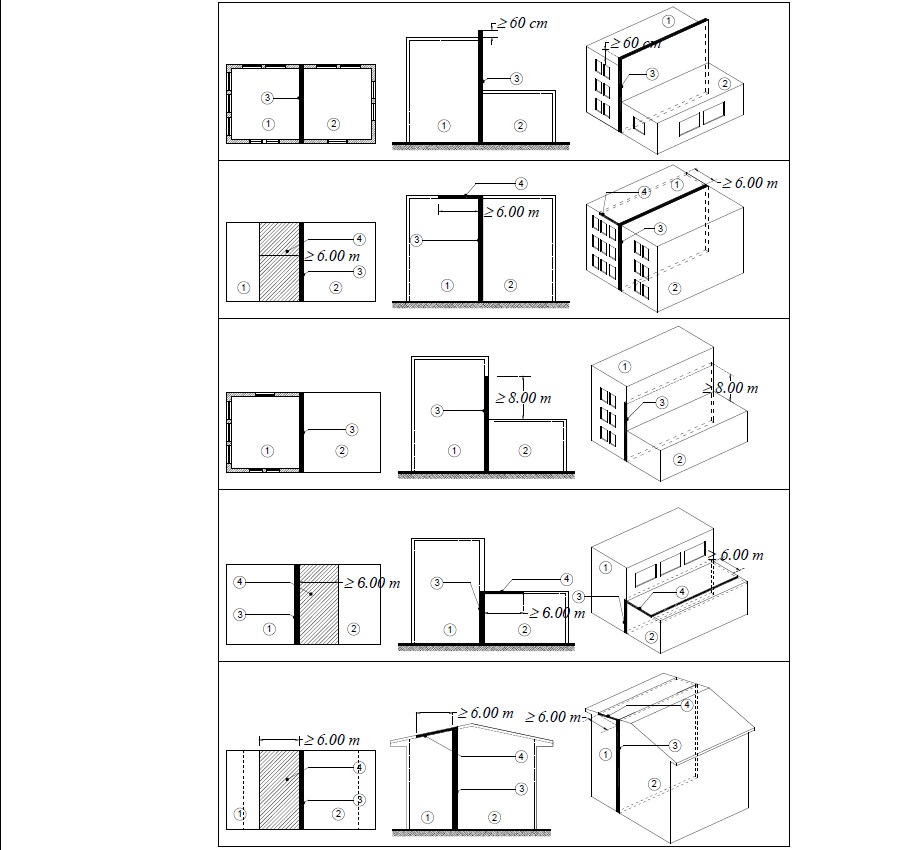 Figura 275 - Scheme pereți antifoc la construcții existenteA.10. 2.3.17. În cazurile în care pereții antifoc sunt amplasați la colțurile intrânde ale clădirilor existente în formă de L sau U  golurile din pereții exteriori adiacenți se dispun astfel încât distanța dintre ele să fie de cel puțin 4,00 m. Atunci când se prevăd goluri funcționale în această porțiune, se consideră protejate dacă sunt cu tâmplărie fixă clasa de reacție la foc A1, A2s1d0 și geam armat, ori cu elemente de închidere rezistente la foc 45 minute (EI45-C), prevăzute cu autoînchidere sau închidere automată în caz de incendiu, conform Figura 276.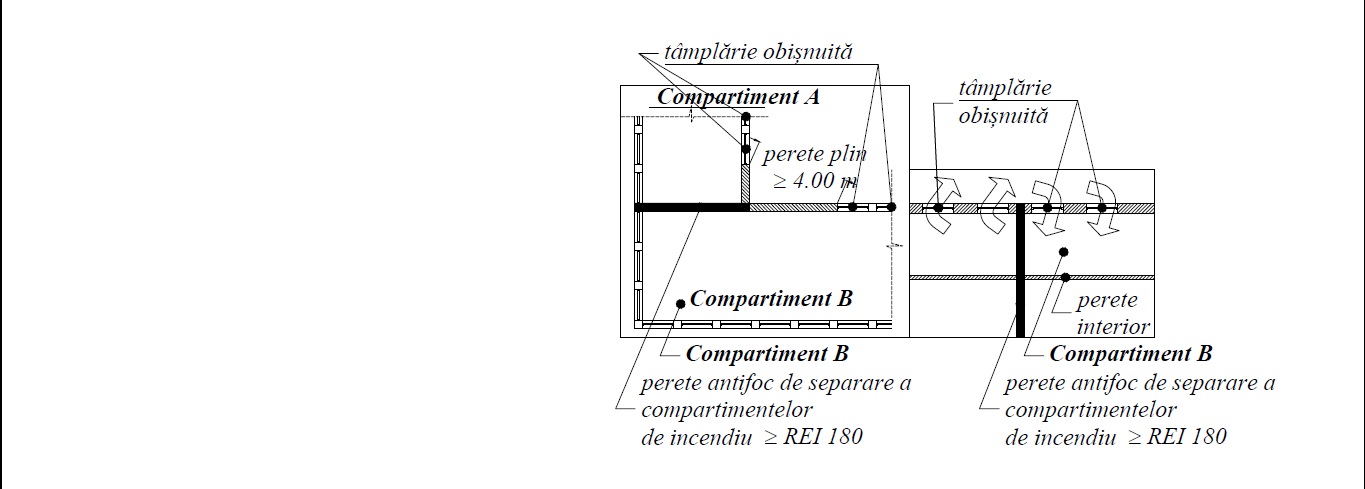 Figura 276 - Pereți antifoc amplasați la colțurile intrânde ale clădirilor existente în formă de L sau U la construcții existenteA.10. 2.3.18. Străpungerea pereților antifoc din construcțiile existente cu elemente metalice este admisă, dacă se iau măsuri împotriva transmiterii căldurii prin conductibilitate (alegerea unor trasee judicioase, îndepărtarea materialelor combustibile, protejarea locală a elementelor metalice, etc). Golurile din jurul elementelor metalice se vor realiza astfel încât să permită dilatarea liberă a acestora și se etanșează cu materiale clasa de reacție la foc A1, A2s1d0 sau A2s1÷s3,d0÷d1; Bs1÷s3,d0÷d1 sau Cs1÷s3,d0÷d1, care să asigure o rezistență la foc de minimum 1 oră și 30 de minute (EI90).A.10. 2.3.19. (1) Traversarea pereților antifoc din construcțiile existente de către conducte, canale de ventilare, conductoare și cabluri electrice, este admisă numai dacă sunt îndeplinite următoarele condiții:- spațiile libere în jurul conductelor, cablurilor și conductoarelor electrice, etc, (inclusiv cele pozate în canale), se închid cu materiale clasa de reacție la foc A1, A2s1d0, asigurându-se rezistența la foc egală cu cea a peretelui;- canalele de ventilare ce trec prin perete vor fi incombustibile, iar golul dintre perete și acestea se etanșează cu materiale clasa de reacție la foc A1, A2s1d0, rezistente la foc cel puțin 1 oră și 30 de minute (EI90);- trecerea conductelor și a canalelor de ventilare se realizează astfel încât să nu producă dislocări ale unor porțiuni de perete datorită dilatării lor sub efectul creșterilor de temperatură;- canalele de ventilare se prevăd cu sisteme de obturare, cu închidere automată în caz de incendiu, respectiv clapete antifoc cu rezistența lafoc min.11/2 ore (EI90);- se asigură evitarea aprinderii materialelor combustibile din vecinătatea canalelor de ventilare și a conductelor metalice, datorită căldurii transmise prin conductibilitate (trasee corespunzătoare, termoizolare.etc).(2) Traversarea pereților antifoc din construcțiile existente care se extind cu alte compartimente de incendiu noi (minimum unul) se realizează conform prevederilor normativului (Art. 2.3.2.1.12.(1)) și traversarea pereţilor de sectorizare prevazuți pentru protecţia contra incendiilor care limitează propagarea în interiorul compartimentelor de incendiu se realizează conform prevederilor normativului (Art. 2.3.2.1.12.(2)).Protecția golurilor din pereți antifocA.10. 2.3.20. Pereții antifoc din construcțiile existente, de regulă, se realizează fără goluri. Practicarea unor goluri în acești pereți se admite numai atunci când activitatea sau funcționalitatea impun prevederea lor (pentru circulație, transport, supraveghere, etc.) și sunt protejate corespunzător prevederilor prezentei anexe. Suprafața totală admisă de goluri nu trebuie să fie mai mare de 25% din cea a peretelui antifoc în care sunt practicate.A.10. 2.3.21. Golurile de circulație, transport, supraveghere, etc. din pereții antifoc și, după caz, planșee antifoc din construcțiile existente se protejează obligatoriu cu elemente corespunzătoare, care pot fi: uși, obloane, cortine, încăperi tampon sau tamburi deschiși antifoc, realizate conform prezentei anexe (la planșee se utilizează numai obloane sau chepenguri).Uși, obloane, cortine antifocA.10. 2.3.22. (1) Golurile funcționale din pereții antifoc din construcțiile existente, având rezistența la foc 1 oră și 30 minute și echipate cu dispozitive de autoînchidere sau închidere automată în caz de incendiu (EI90-C), în funcție de cerințele funcționale.(2) Golurile funcționale din pereții antifoc din construcțiile existente care se extind cu alte compartimente de incendiu noi (minimum unul) se realizează conform prevederilor normativului (Art. 2.3.2.2.2.1.).A.10. 2.3.23. Ușile antifoc și sistemele lor de închidere, trebuie să îndeplinească condițiile din reglemetările tehnice și standardele specifice.A.10. 2.3.24. Obloanele antifoc și cortinele de siguranță antifoc, se alcătuiesc și realizează, în general, similar cu ușile antifoc.Încăperi tampon antifocA.10. 2.3.25. În cazul când datorită unor condiții funcționale, protecția golurilor din pereții antifoc nu se poate realiza prin uși, obloane sau cortine antifoc, golurile se pot proteja prin încăperi tampon antifoc. Încăperile antifoc din construcțiile existente se realizează conform Figura 17 - Încăpere tampon protejată și a condițiilor din prezenta anexă.A.10. 2.3.26. Pereții și planșeele încăperilor tampon antifoc trebuie să fie clasa de reacție la foc A1, A2s1d0 și rezistenți la foc cel puțin 1 oră (EI/REI60 pereți și REI60 planșee). Se recomandă ca amplasarea încăperilor tampon să se facă alipit peretelui antifoc din construcțiile existente și să fie dispuse spre spațiile cu densitatea sarcinii termice mai mică.A.10. 2.3.27. În pereții încăperilor tampon se admite practicarea numai a golurilor strict necesare pentru circulație. Pentru realizarea ventilării sau evacuării fumului din încăperile tampon se pot realiza goluri în pereți sau planșee.A.10. 2.3.28. Golurile pentru circulație practicate în pereții încăperilor tampon antifoc existente, se protejează cu uși rezistente la foc cel puțin 45 minute (EI45-C), prevăzute după caz, cu dispozitive de autoînchidere sau cu închidere automată în caz de incendiu.(2) Golurile pentru circulație practicate în pereții încăperilor tampon antifoc din construcțiile existente care se extind cu alte compartimente de incendiu noi (minimum unul) se realizează conform prevederilor normativului (Art. 2.3.2.2.3.1. și Tabelul 14: Pereți și planșee la încăperi tampon protejate și goluri pentru circulaţie funcţională şi evacuare practicate în pereţii încăperilor tampon).Tamburi deschiși antifocA.10. 2.3.29. În cazuri excepționale, când datorită necesităților funcționale, protecția golurilor din pereții antifoc din construcțiile existente nu se poate realiza cu uși, obloane, cortine sau încăperi tampon antifoc, pot fi prevăzuți tamburi deschiși antifoc.A.10. 2.3.30. Tamburii deschiși antifoc din construcțiile existente trebuie să aibă lățimea egală cu cea a golului protejat, iar lungimea totală de minimum 4,00 m. Amplasarea lor poate fi făcută alipit peretelui antifoc din construcțiile existente sau în ambele părți ale acestuia (conform Figura 26 - Tambur deschis).A.10. 2.3.31. Pereții și planșeele tamburului deschis antifoc din construcțiile existente trebuie să fie realizați din materiale clasa de reacție la foc A1, A2s1d0, fără goluri și cu rezistența la foc de minimum 1 oră (EI/REI60 pereți și REI60 planșee). În tamburii deschiși trebuie să se prevadă sprinklere sau drencere cu acționare automată în caz de incendiu, amplasate câte unul la fiecare 1 m2 de suprafață orizontală a tamburului.Planșee antifocA.10. 2.3.32. Planșeele antifoc sunt elemente de construcție orizontale sau înclinate care delimitează volume închise din construcții existente înalte și foarte înalte (compartimente existente de incendiu constituite din unul până la trei niveluri succesive cu aria desfășurată prevăzută în prezenta anexă), sau separă funcțiuni cu riscuri mari de incendiu.A.10. 2.3.33. Planșeele antifoc din construcțiile existente se realizează din materiale clasa de reacție la foc A1, A2s1d0, cu rezistența la foc minimum 2 ore (REI120) și fără goluri sau cu goluri strict funcționale, protejate conform prezentei anexe.Elemente rezistente la foc și protecția golurilor Pereți și protecția golurilorA.10. 2.3.34. Condițiile minime și de rezistență la foc pentru pereții rezistenți la foc din construcțiile existente, sunt stabilite în prezenta anexă, precum și în reglementările tehnice de specialitate. Pentru cazurile în care reglementările nu prevăd condiții speciale, reacția la foc și rezistența la foc a acestor pereți se stabilește prin documentația tehnico-economică în funcție de nivelul de stabilitate la incendiu al construcției, densitatea sarcinii termice a încăperilor și rolul de separare al pereților.A.10. 2.3.35. Golurile de circulație funcțională practicate în pereții rezistenți la foc din construcțiile existente se protejează corespunzător condițiilor precizate în normativ, în prezenta anexă și în reglementările tehnice de specialitate.Planșee și protecția golurilorA.10. 2.3.36. Planșeele pot constitui elemente de întârziere a propagării incendiilor în interiorul unui compartiment existent de incendiu, numai atunci când sunt rezistente la foc conform prevederilor prezentei anexe și nu au goluri, sau dacă golurile practicate în ele sunt protejate cu elemente de închidere corespunzătoare.A.10. 2.3.37. Condițiile privind reacția la foc și rezistența la foc a planșeelor din construcțiile existente folosite pentru a separa între ele spații cu funcțiuni importante și încăperi cu risc mare de incendiu, precum și ale planșeelor care delimitează căi de evacuare, sunt cele prevăzute în prezenta anexă și în reglementări de specialitate.A.10. 2.3.38. Golurile funcționale din planșeele intermediare rezistente la foc din construcțiile existente, care constituie elemente de întârziere a propagării focului, se protejează prin elemente rezistente la foc, prevăzute după caz, cu dispozitive de autoînchidere sau închidere automată în caz de incendiu. În cazuri justificate când nu se pot realiza elemente rezistente la foc, protecția golurilor poate fi asigurată numai prin prevederea pe conturul golului (sub planșeu), a unor ecrane clasa de reacție la foc A1, A2s1d0 și perdele de apă cu intrare în funcțiune automată în caz de incendiu, sau alte sisteme de protecție agrementate tehnic.A.10. 2.3.39. În clădirile existente cu pod, de nivelul I, II și III de stabilitate la incendiu golurile prevăzute în planșeele spre pod se protejează cu elemente de închidere rezistente la foc minimum 30 minute (EI30). Separarea porțiunilor mansardate ale construcției existente, față de poduri ale acesteia se realizează cu pereți clasa de reacție la foc A1, A2s1d0 rezistenți la foc minimum 2 ore (EI/REI120), iar golurile de comunicare funcțională din aceștia se protejează cu uși rezistente la foc minimum 45 de minute, echipate cu dispozitive de autoînchidere sau închidere automată în caz de incendiu (EI45-C).Elemente rezistente la explozie și protecția golurilorA.10. 2.3.40. Elementele de separare față de restul construcției existente a încăperilor cu pericol de explozie (categoriile A (BE3a) și B (BE3b) de pericol de incendiu), vor fi clasa de reacție la foc A1, A2s1d0 și rezistente la explozie.A.10. 2.3.41. Separarea încăperilor sau spațiilor cu pericol de explozie față de alte încăperi cu riscuri, categoriile de pericol sau destinații din clădirile existente, inclusiv față de încăperile tampon, trebuie să se facă prin pereți și planșee rezistente la explozie, alcătuite și realizate conform prezentei anexe.A.10. 2.3.42. Alcătuirea și dimensionarea pereților rezistenți la explozie se determină prin calcul astfel încât aceștia să nu se prăbușească sub efectul suprapresiunii care se produce în încăperile respective, funcție de suprafețele de decomprimare asigurate (ferestre, panouri, luminatoare, acoperișuri zburătoare, trape, etc).A.10. 2.3.43. Pereții rezistenți la explozie trebuie să împiedice și propagarea incendiului din spațiile învecinate spre încăperile cu pericol de explozie, rezistența lor la foc fiind stabilită în funcție de densitatea sarcinii termice a încăperilor respective.A.10. 2.3.44. Practicarea unor goluri în pereții rezistenți la explozie nu este admisă decât în cazuri excepționale, impuse de necesități funcționale și numai dacă sunt protejate corespunzător prevederilor din prezenta anexă.A.10. 2.3.45. Străpungerea pereților rezistenți la explozie de către conducte, conductori sau cabluri electrice, se admite numai în cazuri de strictă necesitate funcțională, cu condiția respectării prevederilor normativului și ale prezentei anexe.A.10. 2.3.46. Golurile de comunicare funcțională prevăzute în pereții rezistenți la explozie, din construcțiile existente se protejează prin încăperi tampon antiex, și numai în cazuri excepționale justificate tehnic prin tamburi deschiși antiex. Aceeași prevedere se aplică și pentru comunicarea între încăperi cu pericol de explozie, în cazurile în care comunicarea directă ar prejudicia siguranța sau atunci când încăperile sunt situateîn compartimente de incendiu diferite.A.10. 2.3.47. Încăperile tampon și tamburii deschiși antiex prevăzuți în pereții rezistenți la explozie din construcțiile existente, se realizează similar celor de la pereții antifoc, recomandându-se ca pereții și planșeele acestor încăperi să fie amplasate spre spațiile mai puțin periculoase. Ușile încăperii tampon antiex vor avea asigurate în afară de cerințele prevăzute la Art. A.10. 2.3.28. și măsuri specifice de protecție astfel încât prin manevre să nu permită scântei capabile să inițieze aprinderea amestecurilor explozive respective.A.10. 2.3.48. La încăperile tampon și tamburii deschiși antiex ce separă spații în care se produc degajări de gaze, vapori sau praf cu pericol de explozie, trebuie să se ia măsuri pentru ca în timpul exploatării normale să se împiedice trecerea acestora dintr-o parte în cealaltă.A.10. 2.3.49. Pentru planșeele rezistente la explozie din construcțiile existente, se vor respecta prevederile referitoare la alcătuire, dimensionare și celelalte condiții stabilite pentru pereții rezistenți la explozie (de la Art. A.10.2.3.42. până la Art. A.10.2.3.45.). Planșeele și elementele lor de susținere vor fi astfel dimensionate și realizate încât să nu fie aruncate de suflul exploziei.Spații cu pericol de explozie categoria A (BE3a) și B (BE3b) de pericol de incendiuA.10. 2.3.50. Construcțiile care adăpostesc funcțiuni cu pericol de explozie se realizează din materiale și elemente de construcție clasa de reacție la foc A1, A2s1d0. La construcțiile independente cu pericol de explozie se recomandă utilizarea elementelor de construcție ușoare, clasa de reacție la foc A1, A2s1d0, iar acoperișul acestor construcții trebuie să fie fără pod.A.10. 2.3.51. Încăperile și spațiile cu pericol de explozie categoria A (BE3a) sau B (BE3b) de pericol de incendiu, dacă nu pot fi dispuse în afara construcțiilor cu alte destinații, se separă de restul construcției prin elemente clasa de reacție la foc A1, A2s1d0, rezistente la explozie și, după caz, la foc, corespunzător alcătuite și dimensionate în conformitate cu prevederile reglementărilortehnice de specialitate. Planșeele și elementele lor de susținere vor fi astfel executate încât să nu fie deplasate de suflul exploziei.A.10. 2.3.52. Practicarea unor goluri în pereții rezistenți la explozie nu este admisă decât în cazuri excepționale, impuse de necesități tehnologice sau funcționale și numai dacă sunt protejate corespunzător prevederilor din prezenta anexă.A.10. 2.3.53. Străpungerea pereților rezistenți la explozie de către conducte, conductoare sau cabluri electrice, este admisă numai în cazuri de strictă necesitate și în condițiile luării măsurilor de protecție care să asigure împiedicarea trecerii vaporilor, gazelor și prafului combustibil.A.10. 2.3.54. Planșeele rezistente la explozie, trebuie să îndeplinească condițiile asigurate de către pereții rezistenți la explozie ai spațiului respectiv.A.10. 2.3.55. Încăperile și spațiile cu pericol de explozie nu vor avea tavane false și zone neventilate care să faciliteze producerea concentrațiilor periculoase de aer cu gaze, vapori sau praf combustibil. În încăperile cu degajări de praf combustibil, finisajul va permite curățirea ușoară a suprafețelor.A.10. 2.3.56. Încăperile și spațiile închise cu pericol de explozie trebuie să aibe asigurate în pereții exteriori sau în acoperiș, goluri pentru decomprimare în caz de explozie, cu aria totală de minimum 0,05 m2 la 1 m3 din volumul încăperii respective. Adoptarea unui procent mai mic este admisă pe baza unui calcul justificativ, din care să rezulte că prin aceasta stabilitatea clădirii nu este afectată. Golurile pentru decomprimare se amplasează în vecinătatea surselor de explozie, avându-se în vedere ca efectul suflului exploziei în exteriorul construcției să nu afecteze obiecte învecinatesau căi publice de circulație.A.10. 2.3.57. Golurile ce se prevăd pentru decomprimare în caz de explozie pot fi neînchise sau închise. Elementele de închidere, proiectate și realizate astfel încât să cedeze la presiunea datorată exploziei, pot fi constituite din: panouri sau porțiuni de perete sau acoperiș de tip ușor (dislocabile sau rabatabile), ferestre și/sau luminatoare cu geam simplu nearmat care să cedeze la presiunea de cel mult 118 daN/m2.A.10. 2.3.58. În spațiile în care se pot produce amestecuri explozive de aer cu gaze, vapori sau praf, stratul de uzură al pardoselilor trebuie să fie executat din materiale care la lovire să nu producă scântei capabile să inițieze aprinderea respectivelor amestecuri explozive.A.10. 2.3.59. În încăperi și spații cu pericol de explozie, tâmplăria și sistemele de acționare a acesteia se vor realiza sau proteja astfel încât, prin manevrare, să nu producă scântei capabile să inițieze aprinderea amestecurilor explozive.A.10. 2.3.60. Delimitarea zonelor din construcții existente până la care se extind măsurile de protecție impuse de spațiile încadrate în categoriile A (BE3a) și B (BE3b) de pericol de incendiu se face având în vedere posibilitatea prezenței amestecurilorde aer cu gaze, vapori sau praf, în concentrații care să prezinte pericol de explozie, în timpul funcționării normale și în caz de avarie a instalațiilor utilitare aferente.Elemente etanșe la foc A.10. 2.3.61. Elementele etanșe la foc (E) se prevăd în cazurile, condițiile și în conformitate cu prezenta anexă și reglementările de specialitate.A.10. 2.3.62. Pentru ca un element să fie considerat etanș, trebuie să îndeplinească condițiile normate de etanșeitate stabilite în reglementările tehnice.A.10. 2.4. ALCĂTUIRI CONSTRUCTIVEDispoziții generaleA.10. 2.4.1. Construcțiile existente și elementele de construcții, în general se alcătuiesc și realizează astfel încât să nu favorizeze apariția și propagarea incendiilor.A.10. 2.4.2. Elementele de construcție combustibile se recomandă să nu aibă goluri interioare iar eventualele goluri interioare ale acestora vor fi întrerupte, de regulă, la cel mult 3,00 m pe verticală și 6,00 m pe orizontală. Întreruperile se pot executa din același material ca și elementul. Golurile din elementele combustibile verticale nu trebuie să comunice cu cele din elementele combustibile orizontale. Întreruperea continuității golurilor orizontale trebuie realizată obligatoriu în dreptul pereților despărțitori iar a celor verticale în dreptul planșeelor. Întreruperea continuității golurilor interioare este obligatorie și la placările combustibile ale pereților și tavanelor, dar nu se referă la canalele de ventilare, la spațiul de deasupra tavanelor suspendate cu rol de ventilare precum și la spațiile din podul clădirilor existente. Se vor respecta și dispozițiile Art. 2.4.1.1. și Art. 2.4.1.2. din normativ.A.10. 2.4.3. Continuitatea componentelor combustibile ale acoperișurilor fără pod, trebuie să se întrerupă cel puțin în dreptul rosturilor de tasare, dilatare sau seismice ale construcțiilor, prin intercalarea unor elemente A1, A2s1d0, de minimum 1,00 m lățime, sau alte sisteme acceptate care să asigure limitarea transmiterii arderii.Plafoane suspendateA.10. 2.4.4. Plafoanele suspendate combustibile trebuie să aibe continuitatea întreruptă, cel puțin la limita pereților încăperii și în dreptul rosturilor de tasare-dilatare ale construcției. întreruperile se realizează prin fâșii incombustibile sau spații libere în planul plafonului, de minimum 60 cm.A.10. 2.4.5. La plafoanele combustibile sau incombustibile suspendate de planșee, de regulă, continuitatea golului dintre tavan și planșeu se întrerupe, prin diafragme din materiale clasa de reacție la foc A1, A2s1d0, A2s1÷s3,d0÷d1; Bs1÷s3,d0÷d1 sau Cs1÷s3,d0÷d1, sau în cazuri justificate tehnic, prin perdele de drencere/ sprinklere deschise, dispuse la maximum 25 m pe două direcții perpendiculare. Sunt exceptate plafoanele suspendate care nu sunt pline (te tip perforat, lamelar, fagure, grătar sau altele similare).Galerii, canaleA.10. 2.4.6. Montarea în aceeași galerie, canal sau estacadă a unor conducte ori sisteme de transport pentru lichide sau gaze, al căror amestec poate produce explozie sau incendiu, nu este admisă.A.10. 2.4.7. Galeriile, canalele și estacadele destinate transportării substanțelor combustibile, cele care trec pe deasupra construcțiilor existente, precum și cele care constituie căi de evacuare a persoanelor, vor fi executate din materiale clasa de reacție la foc A1, A2s1d0.A.10. 2.4.8. Galeriile și canalele închise, prin care se transportă materialele combustibile sau conțin materiale ori elemente combustibile, vor avea asigurate posibilități de evacuare a fumului și, după caz, a gazelor fierbinți.A.10. 2.4.9. La trecerea canalelor, conductelor sau cablurilor prin pereți și planșee antifoc sau rezistente la foc, se vor lua măsuri corespunzătoare de etanșare a golurilor din jurul acestora cu alcătuiri rezistente la foc, potrivit prevederilor prezentei anexe.A.10. 2.4.10. La intrarea în construcții existente a galeriilor, estacadelor și a canalelor de orice fel, se vor lua măsuri de protecție a golurilor în funcție de natura materialelor din care sunt executate, precum și a celor transportate, de destinația spațiilor spre care acced și de rolul de protecție la foc al peretelui traversat. Atunci când prezenta anexă nu impune măsuri de protecție speciale vor fi prevăzute uși pline, iar în cazuri justificate în care condițiile tehnice sau funcționale nu permit montarea acestora, golurile se pot proteja cu perdele de drencere. Fac excepție estacadele, galeriile și canalele deschise realizate din elemente clasa de reacție la foc A1, A2s1d0, prin care se transportă materiale incombustibile, la care protejarea golurilor este obligatorie numai când traversează pereți antifoc.A.10. 2.4.11. În construcțiile existente de nivelul I, II și III de stabilitate la incendiu, de regulă, pereții tuturor ghenelor verticale pentru conducte trebuie să fie clasa de reacție la foc A1, A2s1d0, rezistenți la foc minimum 15 minute (EI15), cu excepția cazurilor menționate în prezenta anexă, în care sunt necesare rezistențe mai mari. Trapele și ușile de vizitare practicate în pereții ghenelor verticale pentru conducte, trebuie să fie realizate din materiale A1, A2s1d0 sau, după caz, clasa de reacție la foc A2s1÷s3,d0÷d1; Bs1÷s3,d0÷d1 sau Cs1÷s3,d0÷d1.A.10. 2.4.12. Ghenele verticale pentru conducte și cabluri, la trecerea lor prin planșee vor avea închise spațiile dintre conducte sau cabluri, cu elemente clasa de reacție la foc A1, A2s1d0, rezistente la foc minimum 30 de minute (EI30), în toate cazurile în care pereții și trapele sau ușile lor de vizitare nu sunt rezistente la foc minimum 30 de minute (EI30). La trecerea prin pereții de compartimentare antifoc existenți, ghenele orizontale se închid în jurul conductelor și a cablurilor, cu materiale clasa de reacție la foc A1, A2s1d0 cu rezistență la foc echivalentă cu cea a elementului străpuns. Elementele și materialele de construcție utilizate pentru protecția, închiderea sau mascarea instalațiilor și a echipamentelor, trebuie să fie cel puțin clasa de reacție la foc Cs1÷s3,d0÷d1, recomandându-se clasa de reacție la foc A1, A2s1d0 sau A2s1÷s3,d0÷d1; Bs1÷s3,d0÷d1.Coșuri, tuburiA.10. 2.4.13. Coșurile de fum (sau de ventilare) și sobele, se alcătuiesc, execută și izolează față de elementele combustibile ale construcției existente conform reglementărilor tehnice în acest domeniu, astfel încât să nu conducă la incendii datorită transmiterii căldurii sau a scăpărilor de gaze fierbinți, flăcări, scântei, etc.A.10. 2.4.14. Hotele de captare a degajărilor de căldură ale unor echipamente, dispozitive, aparate, etc. și tubulatura acestora, de regulă, vor fi realizate din materiale clasa de reacție la foc A1, A2s1d0 și izolate față de elementele și materialele combustibile alăturate. În cazuri justificate funcțional, acestea pot fi clasa de reacție la foc A2s1÷s3,d0÷d1; Bs1÷s3,d0÷d1 sau Cs1÷s3,d0÷d1 dacă reglementările tehnice de profil specifică.A.10. 2.4.15. Elementele de construcție care separă de restul construcției existente camerele și crematoriile pentru gunoi, vor fi realizate din materiale clasa de reacție la foc A1, A2s1d0 rezistente la foc minimum 1 oră (EI/REI60) și uși rezistente la foc minimum de 30 de minute (EI30-C). Camerele și crematoriile vor avea asigurată evacuarea fumului în exterior prin tiraj natural - organizat, minimum 1% din arie, sau prin sistem de ventilare mecanică.A.10. 2.4.16. Tuburile pentru gunoi vorfi realizate din materiale clasa de reacție la foc A1, A2s1d0, iar accesul din construcție la acestea se asigură, de regulă, prin exterior (logii, balcoane), sau prin încăpere tampon separată de restul construcției și de casa scării prin pereții clasa de reacție la foc A1, A2s1d0, rezistenți la foc minimum 1 oră (EI/REI60) și uși pline cu autoînchidere (-C), cu excepțiile precizate în prezenta anexă.AscensoareA.10. 2.4.17. Puțurile ascensoarelor și în general ale sistemelor de transport pe verticală, inclusiv încăperile pentru mașinile aferente acestora, se separă de restul construcției prin elemente clasa de reacție la foc A1, A2s1d0 cu rezistența la foc corespunzătoare riscului (sau fostelor categorii de pericol) de incendiu, tipului de clădire existentă și destinației, dar nu mai puțin de 1 oră pentru pereți (EI/REI60) și planșee (REI60). Puțurile ascensoarelor de intervenție în caz de incendiu, vor corespunde prevederilor specifice acestora.A.10. 2.4.18. În casele de scări de evacuare nu este admisă amplasarea ascensoarelor pentru materiale, precum și a oricărui sistem de transportde materiale pe verticală.A.10. 2.4.19. Pentru ascensoarele de persoane înglobate în case de scări sau amplasate în atriumuri ori dispuse în exteriorul construcțiilor existente, precum și cele pentru acces la platforme, galerii sau pasarele deschise, nu este obligatorie separarea de restul construcției existente prin elemente rezistente la foc, conform prevederilor Art. A.10. 2.4.17.FinisajeA.10. 2.4.20. Finisajul pe căile de evacuare a persoanelor trebuie să fie, de regulă, clasa de reacție la foc A1, A2s1d0. Se admit pardoseli din lemn și mochete de maximum 2 cm grosime, precum și finisajele din folii de max. 0,5 cm grosime, care vor fi lipite pe suport clasa de reacție la foc A1, A2s1d0, cu excepțiile prevăzute în prezenta anexă. Clasele de performanţă privind reacţia la foc a produselor folosite pentru finisarea interioară vor respecta prevederile Art. 3.1.4.11.A.10. 2.4.21. La placarea cu materiale combustibile a pereților clasa de reacție la foc A1, A2s1d0, rezistenți la foc, se vor lua măsurile corespunzătoare de protecție, cum sunt: tratare cu substanțe ignifuge, întreruperi locale ale continuității materialelor combustibile, prevederea instalațiilor automate de stingere, etc, conform prevederilor reglementărilor tehnice.A.10. 2.4.22. Finisajele și tratamentele termice sau fonice combustibile montate pe pereți clasa de reacție la foc A1, A2s1d0 rezistenți la foc, nu vor crea goluri cu adâncimea mai mare de 20 cm față de aceștia.A.10. 2.4.23. Plafoanele false, placările, tratamentele termice și fonice, pardoselile înalte, precum și finisajele combustibile vor fi montate sau protejate față de aparate electrice, corpuri de iluminat și în general de orice sursă de încălzire, astfel încât să nu fie posibilă aprinderea lor.Pereți cortină și fațade vitrateA.10. 2.4.24. Pereții cortină utilizați la închiderile perimetrale ale construcțiilor existente, de regulă, se realizează din materiale și elemente de construcție clasa de reacție la foc A1, A2s1d0, A2s1÷s3,d0÷d1; Bs1÷s3,d0÷d1 sau Cs1÷s3,d0÷d1, asigurând rezistența la foc corespunzătoare condițiilor de încadrare în nivelul de stabilitate la incendiu al construcției existente.A.10. 2.4.25. Pereții cortină vor fi astfel proiectați, alcătuiți și realizați încât să întârzie propagarea incendiilor de la un nivel la altul, atât prin exteriorul construcției existente (pe fațadă), cât și prin interiorul construcției.A.10. 2.4.26. Pentru întârzierea propagării incendiilor prin exteriorul construcției existente (pe fațadă) vitrările pereților cortină și ale fațadelor vitrate se separă pe verticală prin zone pline cu înălțimea de cei puțin 1,20 m, etanșe la foc minimum 30 minute (E30). Pentru întârzierea propagării incendiilor între nivelurile construcţiei se poate adopta una din soluțiile prezentate la Art. 2.3.6.1.2. ÷ Art. 2.3.6.1.7.A.10. 2.4.27. În dreptul planșeelor de rezistență ale construcției existente și pe toată grosimea acestora, spațiul liber dintre peretele cortină și planșeu se etanșează cu materiale clasa de reacție la foc A1, A2s1d0, asigurându-se minimum 30 de minute etanșeitate la foc (E30) astfel încât să se întârzie propagarea incendiilor prin interior. În toate situațiile, pentru o mai bună comportare la foc se pot aplica și vopselele termospumante.A.10. 2.4.28. Pentru întârzierea propagării fumului și a focului, la pereții cortină care nu au parapete pline clasa de reacție la foc A1, A2s1d0 rezistente la foc minimum 30 de minute (EI30) precum și la fațadele vitrate care nu îndeplinesc condițiile prevăzute la Art. A.10. 2.4.26., sub planșeele de rezistență ale construcției existente se dispun ecrane continue de cel puțin 50 cm înălțime din materiale clasa de reacție la foc  A1, A2s1d0, etanșe la foc minimum 30 minute (E30). Atunci când plafoanele false sunt dispuse la limita inferioară a ecranelor, în plafoane se vor asigura spații libere (traforuri) prin care fumul să pătrundă în spatele ecranului. Ecranele pot fi înlocuite cu instalație automată tip drencer care să asigure perdea de protecție.A.10. 2.4.29. Pereții cortină se ancorează cu elemente din oțel de structura de rezistență a construcției existente pe care o închide perimetral.A.10. 2.4.30. Materialele termoizolante utilizate la pereții cortină vor fi clasa de reacție la foc A1, A2s1d0, A2s1÷s3,d0÷d1; Bs1÷s3,d0÷d1 sau Cs1÷s3,d0÷d1.Casa scăriiA.10. 2.4.31. Pereții caselor de scări închise din construcțiile existente de nivelul de stabilitate la incendiu I și II, de regulă, trebuie să fie clasa de reacție la foc A1, A2s1d0, rezistenți la foc minimum 2 ore și 30 de minute (EI/REI150) pentru construcțiile edificate înainte de 01 ianuarie 2007 sau rezistenți la foc minimum 3 ore (EI/REI180) pentru construcțiile edificate dupa data de 01 ianuarie 2007 și după caz, rezistenți la explozie, iar în clădirile cu nivelul de stabilitate la incendiu IV și respectiv V, ei pot fi clasa de reacție la foc A2s1÷s3,d0÷d1; Bs1÷s3,d0÷d1 sau Cs1÷s3,d0÷d1, cu rezistență la foc de minimum 30 minute (EI/REI30) și respectiv 15 minute (EI/REI15). Fac excepție situațiile prevăzute în prezenta anexă. Grosimea de perete din spatele nișelor sau șlițurilor prevăzute în pereții caselor de scări, trebuie să asigure rezistență la foc de minimum 45 minute (EI/REI45) pentru construcțiile cu nivelul de stabilitate la incendiu I, II și III și respectiv 15 minute (EI/REI15) la cele de nivelul de stabilitate la incendiu IV șiV .A.10. 2.4.32. Planșeele clădirilor existente cu nivelul de stabilitate la incendiu I, II și III care separă casele de scări și căile lor de ieșire spre exterior față de restul construcției, trebuie să fie clasa de reacție la foc A1, A2s1d0 cu rezistență la foc de cel puțin 1 oră (REI60). La clădirile existente cu nivelul de stabilitate la incendiu IV și V se vor respecta condițiile de încadrare în nivelul de stabilitate la incendiu.A.10. 2.4.33. Grinzile, podestele și rampele scărilor interioare închise sau deschise trebuie să fie clasa de reacție la foc A1, A2s1d0, cu rezistența la foc de minimum 1 oră (R60) în clădirile cu nivelul de stabilitate la incendiu I, II și III și cel puțin din clasa de reacție la foc Cs1÷s3,d0÷d1 și rezistență la foc 45 minute (R45) în construcții cu nivelul de stabilitate la incendiu IV, respectiv 15 minute (R15) în construcții cu nivelul de stabilitate la incendiu V. Fac excepțiie situațiile precizate în prezenta anexă.A.10. 2.4.34. Elementele de protecție a golurilor de acces la casele de scări de evacuare existente, vor îndeplini condițiile prevăzute în prezenta anexă/ în normativ.AtriumA.10. 2.4.35. Prevederile prezentei anexe se referă la atriumurile închise, acoperite cu lățimea de cel puțin  (în care H este cea mai mică înălțime a atriumului, dar minimum patru niveluri ale construcției existente).A.10. 2.4.36. Realizarea unor atriumuri care nu îndeplinesc condițiile minime de dimensionare precizate, este admisă numai dacă se iau măsuri corespunzătoare de protecție care să împiedice transmiterea focului de la un nivel la altul, prin efectul de coș (protecția golurilor cu elemente rezistente la foc, copertine, balcoane, perdele de apă, etc, după caz).A.10. 2.4.37. Pentru închiderile perimetrale ale atriumurilor, de regulă, se utilizează materiale și elemente de construcție clasa de reacție la foc A1, A2s1d0, rezistente la foc minimum 15 minute (EI15) cu excepția unor materiale aferente vitrărilor (garnituri, chituri, masticuri, etc.) care pot fi din clasa de reacție la foc A2s1÷s3,d0÷d1; Bs1÷s3,d0÷d1 sau clasa de reacție la foc Cs1÷s3,d0÷d1.A.10. 2.4.38. Atunci când atriumurile se închid perimetral cu panouri vitrate față de restul construcției existente, aceste închideri se realizează astfel încât să nu favorizeze propagarea incendiilor de la un nivel la altul. Vitrările se separă pe verticală prin zone pline cu înălțimea de cel puțin 1,20 m, etanșe la foc minimum 1 oră (E60).  Zonele pline dintre vitrări, pot fi înlocuite pe planșee orizontale continue (copertine), clasa de reacție la foc A1, A2s1d0, rezistente la foc minimum 1 oră (REI60), și lățimea de cel puțin 1,20 m măsurată pe orizontală.A.10. 2.4.39. Circulațiile comune orizontale care sunt deschise spre atrium, se prevăd la limita lor spre atrium (sub planșee) cu ecrane continue din materiale clasa de reacție la foc A1, A2s1d0, etanșe la foc minimum 1 oră (E60), cu înălțimea de cel puțin 50 cm, realizate similar prevederilor Art. A.10. 2.4.28., fără a fi admisă înlocuirea lor cu instalație automată tip sprinkler sau drencer.A.10. 2.4.40. Dacă din considerente funcționale se prevăd pereți pentru separarea atriumurilor de restul construcției existente, aceștia trebuie să fie clasa de reacție la foc A1, A2s1d0 cu rezistența la foc corespunzătoare densității sarcinii termice, dar minimum 1 oră (EI/REI60). Vitrările acestora nu vor depăși 30% din suprafața peretelui și vor fi clasa de reacție la foc A1, A2s1d0, rezistente la foc cel puțin 15 minute (EI15), dacă prezenta anexă nu stabilește altfel.A.10. 2.4.41. În atriumuri se pot utiliza dotări (fixe sau mobile) din materiale clasa de reacție la foc A1, A2s1d0, A2s1÷s3,d0÷d1; Bs1÷s3,d0÷d1 sau Cs1÷s3,d0÷d1, iar densitatea sarcinii termice nu va depăși 420 MJ/m2. La determinarea densității sarcinii termice se ia în considerare cel mai mare nivel al atriumului delimitat de pereți, (în afara celui de la parter).A.10. 2.4.42. Luminatoarele și cupolele care acoperă atriumurile se pot realiza cu structură clasa de reacție la foc A1, A2s1d0 și vitrări clasa de reacție la foc A1, A2s1d0, A2s1÷s3,d0÷d1; Bs1÷s3,d0÷d1 sau Cs1÷s3,d0÷d1 care nu se iau în considerație la determinarea nivelului de stabilitate la incendiu al construcției existente.A.10. 2.4.43. În construcțiile existente cu atrium, nu se recomandă dispunerea adiacentă neseparată de atrium, a unor spații cu risc mare de incendiu. Atunci când totuși se prevăd, (pentru activități comerciale, expoziții permanente cu exponate combustibile și altele similare cu densitatea sarcinii termice peste 840 MJ/m2), aceste spații se echipează obligatoriu cu instalații automate de semnalizare și stingere a incendiilor.A.10. 2.4.44. Depozitele de materiale și/sau substanțe combustibile neseparate față de atriumuri prin elemente rezistente la foc corespunzătoare densității sarcinii termice, nu sunt admise.Încăperi de depozitareA.10. 2.4.45. Încăperile de depozitare a materialelor și substanțelor combustibile solide cu aria mai mare de 36 m2 situate în construcții existente cu alte destinații, de regulă, se separă față de restul construcției existente prin pereți și planșee clasa de reacție la foc A1, A2s1d0 având rezistența la foc corespunzătoare densității sarcinii termice (conform Art. A.10. 2.3.2. și  Tabelul 146: Rezistența la foc a pereților la construcțiile existente), dacă prezenta anexă nu stabilește altfel. Construcțiile existente pentru depozite se realizează conform prevederilor specifice.A.10. 2.4.46. Golurile de comunicație funcțională din elementele de compartimentare ale depozitelor precizate la Art. A.10. 2.4.45. se protejează cu elemente corespunzătoare prevederilor prezentei anexe. Evacuarea fumului în caz de incendiu la aceste depozite este obligatorie și se asigură prin dispozitive cu deschiderea automată în caz de incendiu, având aria liberă de minimum 1% din suprafața pardoselii sau cu sisteme mecanice de desfumare, corespunzătoralcătuite, distribuite și dimensionate.Încăperi pentru instalații utilitareA.10. 2.4.47. Stațiile de pompare a apei pentru incendiu, grupurile electrogene care constituie surse electrice de rezervă ce alimentează dispozitive de protecție la foc, vane de incendiu și altele similare, se separă de restul construcției, de regulă, prin pereți clasa de reacție la foc A1, A2s1d0, fără goluri și cu limită de rezistență la foc de cel puțin 3 ore (EI/REI180) și planșee 1 oră și 30 de minute (REI90), având asigurat acces ușor din exterior. Se admite și comunicarea cu restul construcției a acestor funcțiuni numai dintr-un coridor comun, prin ușă cu rezistența la foc de minimum 1 oră și 30 minute (EI90-C), echipată cu dispozitive de autoînchidere sau închidere automată în caz de incendiu. Se vor avea în vedere și prevederile din reglementările tehnice specifice.A.10. 2.4.48. Sălile de cazane aferente sistemului de încălzire centrală se separă de restul construcției existente prin pereți și planșee din materiale clasa de reacție la foc A1, A2s1d0 cu rezistența la foc conform reglementărilor specifice, dar minimum 1 oră și 30 de minute (pereți EI/REI90 și planșee REI90). În pereții de separare se admit goluri de comunicare cu restui construcției existente, protejate cu uși clasa de reacție la foc A1, A2s1d0, rezistente la foc minimum 15 minute (EI15).A.10. 2.4.49. Încăperile pentru ventilatoare, filtre, camere de desprăfuire și cicloane, prin care se vehiculează gaze, vapori, praf sau deșeuri combustibile se separă funcțional față de restul clădirii existente prin elemente despărțitoare clasa de reacție la foc A1, A2s1d0, cu rezistența la foc corespunzătoare, dar cel puțin 1 oră (pereți EI/REI60 și planșee REI60). Accesul la aceste încăperi, de regulă, trebuie să fie din exterior sau din încăperi fără riscuri sau pericole de incendiu (cu densitatea sarcinii termice mai mică de 105MJ/m2).A.10. 2.5. CĂI DE EVACUARE ÎN CAZ DE INCENDIUDispoziții generaleA.10. 2.5.1. În construcții existente, compartimente de incendiu existente, încăperi și alte spații construite vor fi asigurate căi de evacuare prin care, în caz de incendiu, persoanele să poată ajunge în exterior la nivelul terenului sau al unor suprafețe carosabile, în timpul cel mai scurt și în condiții de deplină siguranță. Pentru circulațiile funcționale aferente locurilor în care prezența oamenilor apare întâmplător  sunt vizitate de cel mult 8 ori pe schimb pentru verificări, precum și al încăperilor pentru fumat sau ale grupurilor sanitare, condițiile prevăzute pentru căile de evacuare nu sunt obligatorii.A.10. 2.5.2. Căile de circulație prevăzute pentru funcționarea normală a construcțiilor existente trebuie să asigure și evacuarea persoanelor în caz de incendiu. Căi special destinate evacuării se prevăd numai atunci când cele funcționale sunt insuficiente sau nu pot satisface condițiile de siguranță la foc.A.10. 2.5.3. Prevederile din anexă constituie condiții obligatorii la proiectarea și realizarea căilor de evacuare a persoanelor din construcțiile existente al căror finisaj interior este executat din materiale tradiționale: piatră, ceramică, sticlă, lemn, metal. În cazul materialelor de finisaj care în comparație cu lemnul se aprind mai ușor, propagă flacăra la suprafață mai rapid sau emană mai mult fum ori gaze, prin proiect se vor lua măsuri suplimentare de protecție, în conformitate cu specificațiile tehnice ale produselor respective.A.10. 2.5.4. Căi de evacuare în caz de incendiu sunt considerate circulațiile libere care, îndeplinind condițiile stabilite prin prezentul normativ și anexă, asigură evacuarea prin uși, coridoare, degajamente holuri sau vestibuluri la nivelul terenului sau al unor suprafețe carosabile astfel: direct; prin case de scări de evacuare; prin terase; balcoane; logii,pasaje de evacuare.A.10. 2.5.5. Căi de evacuare pot fi considerate și cele care trec prin încăperi sau spații din clădiri existente civile (publice) sau de producție, în conformitate și cu respectarea condițiilor din normativ și prezenta anexă.A.10. 2.5.6. Nu constituie căi de evacuare în caz de incendiu, în general: ascensoarele; trecerile prin uși antifoc care se pot bloca în poziția închisă sau prin uși încuiate în timpul funcționării normale a clădirii existente; trecerile destinate garniturilor de tren care transportă încărcături periculoase; galeriile, tunelurile, etc. prin care se transportă sau vehiculează substanțe cu pericol de incendiu, explozie, intoxicare, asfixiere cu abur cu presiune mai mare de 1 atm.A.10. 2.5.7. Ușile încuiate în timpul funcționării normale, pot constitui a doua cale de evacuare a unei porțiuni din construcție sau a întregii construcții existente, cu excepția sălilor aglomerate, dacă:- alcătuirea și dimensionarea lor corespund prevederilor din prezenta anexă;- sunt dotate cu sisteme de închidere - deschidere ușor manevrabile fără cheie, ce pot fi acționate din zona ce se evacuează sau sunt prevăzute cu panouri din sticlă securizată cu dimensiuni care să permită trecerea fluxurilor de evacuare și cu parapete de maximum 0,40 m. în cazul panourilor din sticlă, se vor prevedea mijloace de spargere și indicatoare corespunzătoare. Panourile din sticlă securizată astfel realizate potfi amplasate și independent, lângă uși, marcate corespunzător și astfel dispuse încât să fie ușor de recunoscut.A.10. 2.5.8. Cea de a doua cale de evacuare poate fi constituită și din una sau mai multe ferestre (cu ochiuri mobile de min. 75 cm lățime și 1,00 m înălțime liberă), având parapetul la cel mult 1,50 m deasupra nivelului terenului sau al unei terase prin care se poate face evacuarea la nivelul terenului, pentru:a) încăperile supraterane cu cel mult 50 de persoane;b) încăperile situate la subsol sau demisol, dacă pe întreg nivelul există cel mult 30 de persoane și se asigură în interior scări fixe de acces la parapetele mai înalte de 1,20 m. La aceste încăperi se admit și trape de min. 80 cm x 80 cm prevăzute în interior cu scări fixe de acces care asigură evacuarea direct din exterior.La clădiri existente înalte, foarte înalte și săli aglomerate nu este admisă asigurarea prin ferestre a celei de a doua cale de evacuare.A.10. 2.5.9. Alcătuirea elementelor de construcție și a finisajelor utilizate pe căile de evacuare, se vor stabili în conformitate cu prevederile normativului și ale prezentei anexe.A.10. 2.5.10. Traseele căilor de evacuare trebuie să fie distincte și independente, astfel stabilite încât să asigure distribuția lor judicioasă, posibilitatea ca persoanele să recunoască cu ușurință traseul spre exterior, precum și circulația lesnicioasă. Căile de evacuare, nu trebuie să conducă spre exterior prin locuri în care circulația poate fi blocată în caz de incendiu datorită flăcărilor, fumului, radiațiilor termice, etc.Număr căi de evacuareA.10. 2.5.11. În construcții existente, compartimente de incendiu existente sau porțiuni de construcții existente independente din punctul de vedere al circulației, de regulă, persoanele trebuie să aibă acces la cel puțin două căi de evacuare, care pe cât posibil, să ducă în direcții opuse. A doua cale de evacuare poate fi constituită din ferestre sau trape exterioare dacă prin acestea se asigură evacuarea în condiții corespunzătoare de siguranță a persoanelor, conform prevederilor anexei, Art. A.10. 2.5.8.A.10. 2.5.12. Asigurarea unei singure căi de evacuare este admisă atunci când conform proiectului, la fiecare nivel se pot afla simultan maximum 20 de persoane - indiferent de lungimea de evacuare realizată, precum și în cazurile în care numărul persoanelor este mai mare dar lungimea traseului de evacuare se înscrie valoarea admisă pentru coridoare înfundate, în funcție de nivelul de stabilitate la incendiu, risc de incendiu, tip de clădire existentă, și destinație, conform prevederilor din prezenta anexă. La clădirile existente înalte, foarte înalte și sălile aglomerate, precum și în situațiile stabilite în normativ și prezenta anexă, sunt obligatorii minimum două căi de evacuare.A.10. 2.5.13. Alcătuirea și gabaritele căilor de evacuare, lungimea de evacuare, traseele, precum și numărul de fluxuri de evacuare, trebuie să asigure circulația lesnicioasă și fără obstacole, conform prevederilor anexei.Alcătuirea căilor de evacuareUșiA.10. 2.5.14. Ușile folosite pe căile de evacuare trebuie să fie cu deschidere de tip obișnuit, pe balamale sau pivoți.A.10. 2.5.15. Pe căile de evacuare nu se admite utilizarea ușilor care se pot bloca datorită funcționării defectuoase a mecanismelor lor auxiliare, precum și ușile de tip glisant, ghilotină, basculant, etc. Fac excepție ușile pentru maximum 5 persoane capabile să se evacueze singure, precum și cazurile prevăzute în prezenta anexă. Ușile pliante și cele turnante (cu foi care pot fi ușor pliate) pot fi folosite pe căile de evacuare numai dacă în acestea sau în imediata lor apropiere sunt prevăzute uși pietonale obișnuite (pe balamale) sau panouri din sticlă securizată conform Art. A.10. 2.5.5. A.10. 2.5.16. Deschiderea ușilor de pe traseul evacuării, de regulă trebuie să se facă în sensul deplasării oamenilor spre exterior, cu excepția ușilor prin care se evacuează cel mult 30 de persoane valide și a cazurilor prevăzute în prezenta anexă.A.10. 2.5.17. Prin deschidere, ușile de evacuare nu trebuie să se împiedice una de alta sau să stânjenească evacuarea.A.10. 2.5.18. În dreptul ușilor de evacuare nu se admit praguri cu înălțimea mai mare de 2,5 cm. Dacă acestea sunt necesare, se vor racorda la pardoseală prin pante. În situațiile admise de prezenta anexă ușile de evacuare practicate în alte uși cu dimensiuni mari, pot avea praguri cu înălțimea cât mai mică, dar nu mai mult de 40 cm.Scări interioareA.10. 2.5.19. Scările interioare existente pot fi închise (amplasate în case proprii de scară) sau deschise (amplasate în holuri, vestibuluri, atriumuri, etc.) potrivit prevederilor prezentei anexe. Scările de evacuare, de regulă, trebuie să se ducă, pe aceeași verticală, de la ultimul nivel pentru care asigură evacuarea, până la nivelul ieșirii în exterior la nivelul terenului ori al unor suprafețe exterioare carosabile, sau pe o terasă de pe care evacuarea poate fi continuată până la nivelul terenului. Persoanele intrate în casa scării, trebuie să poată ajunge fără a o mai părăsi, până la nivelul ieșirii în exterior. Fac excepție scările din interiorul apartamentelorde locuit și scările întrerupte la care evacuarea din punctul de întrerupere până la nivelul terenului poate fi continuată în siguranță prin terase sau prin alte case de scări sau holuri cu acces direct în exterior. Legătura directă între două scări interioare întrerupte, trebuie să se realizeze printr-un palier comun.A.10. 2.5.20. Pentru a împiedica pătrunderea fumului pe căile de evacuare și propagarea incendiilor de la un nivel la altul, scările, indiferent dacă sunt luate sau nu în calcul la evacuare, de regulă, se separă de restul clădirii existente prin pereți și planșee alcătuite conform prezentei anexe. Scări interioare deschise sunt admise numai în cazurile și condițiile menționate în prezenta anexă. Închiderea casei scărilor trebuie să se facă astfel încât accesul persoanelor la cel puțin două scări de evacuare, acolo unde acestea sunt obligatorii, să fie posibil fără a se trece prin casa vreuneia din ele.A.10. 2.5.21. Holurile etajelor în care debușează liber scări de evacuare, pot fi asimilate cu casele de scări, dacă sunt destinate numai pentru circulație sau așteptare și dacă sunt separate față de restul construcției existente, conform prevederilor pentru casele de scări respective.A.10. 2.5.22. În pereții interiori ai caselor de scări se pot practica numai goluri de acces la nivelurile construcției existente. Pentru iluminarea casei de scări, a vestibulurilor de etaj și a coridoarelor, se pot prevedea goluri numai în condițiile admise de prezenta anexă și protejate corespunzător.A.10. 2.5.23. Golurile de acces la casele de scări de evacuare, se protejează conform prevederilor normativului, de regulă prin: uși pline sau cu geam simplu sau armat, ori uși etanșe și rezistente la foc, sau încăperi tampon, în situațiile admise conform anexei și corespunzător realizate și echipate. În toate situațiile, ușile de acces la casele de scări, se prevăd cu sisteme de autoînchidere sau închidere automată, după caz, cu excepția celor de la clădirile de locuit existente care nu sunt clădiri înalte sau foarte înalte.A.10. 2.5.24. Casele de scări de evacuare ale nivelurilor supraterane se recomandă să nu fie continuate în subsolul clădirilor existente, iar când aceasta nu este posibil sau justificat, se admite numai în condițiile stabilite la Art. A.10. 2.5.25. pâna la Art. A.10. 2.5.28.A.10. 2.5.25. Atunci când în subsolurile respective sunt numai încăperi cu risc mic de incendiu și au densitatea sarcinii termice rezultată din mobilier, finisaje și materiale adăpostite de maximum 210 MJ/m2, scările de evacuare continuate la subsol, se separă în același mod ca la nivelurile supraterane, dacă în anexă nu se dispune altfel.A.10. 2.5.26. În cazurile în care încăperile subterane au ferestre cu suprafața totală de min. 1/100 din suprafața pardoselii și adăpostesc destinații (funcțiuni) similare celor de la nivelurile supraterane sau spații tehnice, depozite, ori ateliere de întreținere ocupând cel mult 1/4 din aria construită a nivelului, de regulă, casele de scări continuate la subsol se separă de nivelurile subterane la fel ca la cele supraterane, iar golurile de acces se protejează prin uși rezistente la foc minimum 45 de minute (EI45-C), prevăzute cu dispozitive de autoînchidere sau închidere automată în caz de incendiu.A.10. 2.5.27. Rampa de acces la subsol poate fi dispusă în continuarea casei de scări supraterane, dacă este separată de rampele aferente nivelurilor supraterane prin pereți rezistenți la foc minimum 2 ore și 30 min (EI/REI150) pentru construcțiile edificate înainte de 01 ianuarie 2007 sau rezistenți la foc minimum 3 ore (EI/REI180) pentru construcțiile edificate dupa data de 01 ianuarie 2007 și planșee rezistente la foc min. 1 oră (REI60), recomandându-se ca evacuarea subsolului să se realizeze independent de nivelurile supraterane ale clădirii. Subsolul poate continua funcțional cu casa de scări a nivelurilor supraterane, de regulă, printr-o ușă etanșă la foc 1 oră (E60-C) dispusă la cota parterului, în afara cazurilor în care prevederile din prezenta anexă dispun altfel.A.10. 2.5.28. Scările supraterane de evacuare a persoanelor pot avea rampe directe (neseparate) spre subsol atunci când asigură accesul la încăperi și spații legate funcțional de cele supraterane și dacă aceste funcționalități sunt separate de restul subsolului cu alte destinații prin pereți clasa de reacție la foc A1, A2s1d0 rezistenți la foc minimum 3 ore (EI/REI180) și uși etanșe la foc 1 oră (E60-C) sau 1 h 30' (E90-C) pentru încăperi cu densitatea sarcinii termice de 840 MJ/m2 sau mai mare).A.10. 2.5.29. În casele de scări de evacuare nu vor fi amenajate spații de lucru, de depozitare ori cu alte destinații (în afară de circulație) și nu vor fi introduse conducte de gaze naturale pentru utilizări tehnologice, conducte pentru lichide combustibile sau tuburi colectoare de gunoi sau alte materiale. Se admite amplasarea în casa scărilor a instalațiilor care nu prezintă pericol de incendiu sau explozie, dacă nu reduc gabaritul necesar pentru evacuare. În cazul amplasării tuburilor colectoare de gunoi sau alte materiale, în încăperi adiacente separate, dar care comunică cu casele scărilor de evacuare, se vor lua măsuri corespunzătoare pentru a se împiedica pătrunderea fumului și a focului în casa scării.A.10. 2.5.30. Casele de scări se recomandă să fie luminate natural, direct din exterior.A.10. 2.5.31. Iluminatul natural al caselor de scări se poate face indirect, prin goluri protejate cu elemente rezistente la foc minimum 30 minute (EI30), din coridoare sau încăperi cu densitatea sarcinii termice mai mică de 105 MJ/m2.A.10. 2.5.32. În construcții existente de nivelul de stabilitate la incendiu I, II și III, de regulă, iluminatul numai cu lumină artificială se admite dacă se asigură, în caz de incendiu, evacuarea fumului din casele de scări prin dispozitive automate și cu o comandă manuală, având secțiunea de cel puțin 5% din suprafața orizontală construită a acestora, dar minimum 1 m2 și se asigură funcționarea în orice moment a unui sistem de iluminat artificial. Excepție fac situațiile nominalizate în prezenta anexă.A.10. 2.5.33. Golurile pentru iluminare practicate în pereții exteriori ai caselor de scări vor fi protejate contra radiației termice ce rezultă în timpul eventualelor incendii produse în construcții existente, instalații sau depozite din vecinătatea lor, sau chiar în porțiuni ale aceleiași construcții existente, situate la distanțe mai mici decât cele admise conform prevederilor din Art. A.10.2.2.2. și Tabelul A.10.4.A.10. 2.5.34. Scări de evacuare interioare deschise se admit în cazurile și condițiile prevederilor anexei, în funcție de destinație, precum și atunci când asigură evacuarea a cel mult două niveluri succesive.A.10. 2.5.35. Casele de scări de evacuare, trebuie să aibă ieșiri la nivelul terenului sau al unor suprafețe exterioare carosabile, astfel:a) direct în exterior;b) prin hol sau vestibul;c) prin coridor de maximum 10 m lungime, cu acces în exterior direct sau printr-un hol sau vestibul;d) prin tunel de evacuare sau degajament protejat cu lungimea maximă de 200 m, cu acces în exterior și care este alcătuit din elemente clasa de reacție la foc A1, A2s1d0 rezistente la foc corespunzător densității sarcinii termice a încăperilor adiacente, fără a fi însă mai mici de 2 ore pentru pereți (EI/REI120) și 1 oră pentru planșee (REI60). Ușile din pereții tunelului sau ai degajamentului protejat vor fi rezistente la foc 1 oră (EI60-C) spre încăperi cu sarcina termică peste 420 MJ/m2 și echipate cu dispozitive de autoînchidere automată în caz de incendiu și  rezistente la foc 1 oră și 30 de minute (EI90-C) spre încăperi cu sarcina termică peste 840 MJ/m2 și echipate cu dispozitive de autoînchidere automată în caz de incendiu.Holul, vestibulul sau coridorul prin care se asigură accesul spre exterior, trebuie să fie separat de încăperile și coridoarele interioare învecinate de la parter prin pereți clasa de reacție la foc A1, A2s1d0 rezistenți la foc minimum 1 oră (EI/REI60), cu excepția holurilor de tip atrium la care se asigură măsurile de protecție specifice acestora.A.10. 2.5.36. Holurile de la parter, prin care se asigură accesul spre exterior al scărilor de evacuare, pot comunica liber cu garderobe supravegheate, încăperi de recepție pentru public și spații funcțional necesare (comerț, alimentație, întruniri, etc.). Toate scările de evacuare a nivelurilor supraterane, pot avea accesul spre exterior printr-un hol comun. Scările deschise, în situațiile admise în anexă, pot avea acces spre exterior prin spațiile în care sunt amplasate. Ușile caselor de scări prevăzute pentru asigurarea evacuării în caz de incendiu la nivelul terenului sau al unei suprafețe carosabile, dar neutilizate în circulația funcțională curentă, se prevăd cu panouri de geam securizat, conform Art. A.10. 2.5.7.A.10. 2.5.37. Grinzile, podestele și treptele scărilor interioare de evacuare din clădiri existente trebuie să îndeplinească condițiile de comportare la foc prevăzute în prezenta anexă.A.10. 2.5.38. Înclinarea rampelor scărilor de evacuare, suprafața și forma treptelor și a podestelor, trebuie să permită o circulație lesnicioasă și sigură a persoanelor, respectându-se prevederile reglementărilor specifice.A.10. 2.5.39. Scările cu rampe curbe (elicoidale) sunt considerate căi de evacuare numai în porțiunea de rampă în care lățimea minimă a treptei este de 18 cm, iar lățimea maximă de 40 cm, dacă treptele au aceeași formă și dimensiuni pe toată desfășurarea scării. Se vor respecta condițiile din normativ.A.10. 2.5.40. Scările cu trepte balansate pot fi considerate căi de evacuare, numai pentru un singur flux de evacuare a utilizatorilor, dacă îndeplinesc condițiile de alcătuire și dimensionare stabilite în normativ, anexă și reglementările de specialitate.A.10. 2.5.41. În construcțiile existente cu trei sau mai multe niveluri, se va asigura posibilitatea de ridicare a furtunurilor până la locul în care urmează a fi folosite, prin ferestrele caselor de scări plasate pe fațadele accesibile (cu condiția ca sub aceste ferestre să nu se prevadă copertine sau elemente constructive proeminente care să împiedice ridicarea furtunurilor). Atunci când casele de scări nu au ferestre, se prevăd goluri cu lățimea de cel puțin 20 cm situate pe aceeași verticală, practicate în podește ori între vanguri. Fac excepție casele de scări prevăzute cu coloane (conducte) uscate fixe, destinate alimentării cu apă în caz de incendiu.A.10. 2.5.42. Scările de evacuare pot fi înlocuite în toate cazurile prin planuri înclinate, dacă satisfac prevederile din normativ și reglementările tehnice referitoare la scări (închidere, rezistență la foc, dimensionare, etc). Pantele planurilor înclinate vor fi de maximum 1: 10 (1: 8 în dreptul ieșirilor din clădire) și prevăzute cu strat de uzură care să împiedice alunecarea persoanelor.Scări exterioare deschiseA.10. 2.5.43. Scările de evacuare exterioare deschise pot fi amplasate independent în exteriorul construcției existente sau alipite acesteia pe maximum trei laturi. Ele pot înlocui scările interioare de evacuare necesare sau pot constitui o continuare a acestora, dacă sunt executate din materiale clasa de reacție la foc A1, A2s1d0, cu rezistență la foc de minimum 15 minute (R15) și dacă:- respectă prevederile referitoare la dimensionarea scărilor de evacuare;- sunt protejate conform Art. A.10. 2.5.44.A.10. 2.5.44. Scările exterioare deschise de evacuare trebuie să fie astfel amplasate sau protejate, încât circulația să nu poată fi blocată de flăcările sau fumul produs - în caz de incendiu - în construcția existentă pentru care ele asigură evacuarea, ori datorită avarierii unor conducte de aburi, lichide sau gaze combustibile, acizi sau substanțe toxice, etc, amplasate la mai puțin de 3,00 m de gabaritul scării. Se consideră satisfăcătoare protejarea scărilor prin amplasarea lor în dreptul unor porțiuni pline de perete clasa de reacție la foc A1, A2s1d0 și minimum 15 minute rezistență la foc (EI15), care în proiecție orizontală depășesc minimum 3,00 m gabaritul scării, sau prin ecranarea scării cu elemente rezistente la foc min. 15 minute (EI15) față de golurile din perete (cu excepția celor de acces la scări) și conductele menționate mai sus, care se află la distanță mai mică de 3,00 metri. Golurile de acces la scările exterioare deschise se protejează prin uși etanșe la foc 15 minute (E15-C), echipate cu sisteme de autoînchidere sau prin treceri șicanate, corespunzător necesităților funcționale.Terase și curți interioareA.10. 2.5.45. Terasele circulabile, balcoanele și logiile care constituie căi de evacuare trebuie să fie clasa de reacție la foc A1, A2s1d0 cu excepția izolațiilor combustibile montate pe placă de beton - rezistente la foc de cel puțin o oră (REI/R60) și protejate împotriva blocării circulației prin căderea unor elemente aprinse ale construcției. Terasele cu lățime mai mică de 6,00 m și balcoanele utilizate la evacuare, trebuie să fie protejate cu parapete pline, împotriva efectelor incendiilor de la nivele inferioare sau din vecinătate. Pot servi la evacuare și porțiuni ale teraselor necirculabile, dacă îndeplinesc condițiile de mai sus și se iau măsuri de dirijare, organizare și protecție a traseelor stabilite pentru evacuare.A.10. 2.5.46. Curțile interioare și spațiile libere dintre construcții existente pot fi luate în considerație pentru evacuarea persoanelor în caz de incendiu dacă au lățimea suficientă pentru trecerea numărului de fluxuri rezultate din calcul, fără a fi mai mică 3,50 m.A.10. 2.5.47. Evacuarea prin terase, balcoane, logii, curți interioare sau prin spațiile dintre clădiri existente se poate face numai dacă circulația nu poate fi blocată datorită flăcărilor sau a fumului.Dimensionarea căilor de evacuareCriterii de calculA.10. 2.5.48. Calculul căilor de evacuare (pentru mai mult de cinci persoane) constă în determinarea gabaritelor necesare și stabilirea lungimii traseelor, astfel încât să se asigure evacuarea rapidă din construcția existentă, în timpul normat, în acord cu lungimile de evacuare prevăzute.A.10. 2.5.49. Evacuarea persoanelor din construcția existentă se consideră că se face ordonat, sub formă de fluxuri (șiruri de persoane așezate una în spatele celeilalte), care circulă prin căile de evacuare spre exteriorul construcției.A.10. 2.5.50. Numărul de fluxuri ce trebuie asigurat pentru evacuarea persoanelor și gabaritele necesare trecerii fluxurilor de evacuare se calculează conform prevederilor anexei.A.10. 2.5.51. Lățimea rampelor scărilor de evacuare, de regulă, se determină după nivelul din care provine cel mai mare număr de fluxuri, fără a se cumula fluxurile care vin de la niveluri diferite, cu excepțiile prevăzute în anexă.A.10. 2.5.52. Dacă deasupra nivelului care determină dimensionarea rampelor scării se află alte niveluri cu un număr mai mic de persoane, lățimea porțiunii de scară situată deasupra sa poate fi mai mică, fiind dimensionată corespunzător numărului de persoane cel mai mare al unuia din nivelurile respective.A.10. 2.5.53. La scările cu rampe ramificate, calculul lățimii se face pentru rampa principală. Lățimea fiecărei rampe ramificate trebuie să fie de cel puțin 60% din lățimea rampei principale.A.10. 2.5.54. Lățimea fiecărui podest al scărilor de evacuare nu trebuie să fie mai mică decât cea a celei mai late rampe pe care o intersectează. La scările cu rampe ramificate lățimea podestului central va fi cel puțin egală cu a celei mai late rampe ramificate.A.10. 2.5.55. Atunci când căile de evacuare în exterior ale celorlalte niveluri sunt comune cu cele ale parterului, lățimea ieșirilor spre exterior (uși de la nivelul parterului) trebuie să asigure trecerea numărului total de persoane determinat prin însumarea:- numărului de persoane care vin prin scări interioare de la nivelul cel mai populat al clădirii existente;- 60% din numărul de persoane aflate la parterul clădirii existente;- 60% din numărul de persoane care vin prin scările interioare de la subsol.Determinarea fluxurilor de evacuareA.10. 2.5.56. Numărul de fluxuri ce trebuie asigurate pentru evacuarea persoanelor se determină cu relația:F = N/Cîn care:F = numărul de fluxuri;N = numărul de persoane care trebuie să treacă prin calea de evacuareC = capacitatea normată, de evacuare a unui flux;Rezultatele din relație se rotunjesc la numărul întreg imediat superior.A.10. 2.5.57. Numărul de persoane (N) pentru care se calculează căile de evacuare este constituit din capacitatea maximă simultană de persoane, stabilită prin proiect pe niveluri și total construcție existentă.A.10. 2.5.58. Capacitatea de evacuare a unui flux (C) se determină în funcție de tipul, destinația și riscul de incendiu a construcției existente, conform prevederilor anexei.A.10. 2.5.59. Pentru construcțiile existente în care se pot afla simultan un număr mare de persoane, numărul de fluxuri de evacuare rezultat din calcul pentru ușile exterioare ale construcției poate fi redus procentual, cu acordul scris al beneficiarului (cu asumarea răspunderii acestuia), astfel:- cu 10% pentru cele care necesită 10-20 fluxuri de evacuare;- cu 20% pentru 21-30 fluxuri;- cu 25% pentru mai mult de 30 fluxuri.Gabaritele căilor de evacuareA.10. 2.5.60. Lățimea liberă necesară pentru trecerea fluxurilor de evacuare, în raport cu numărul acestora, este de minimum:- 80 cm pentru un flux;- 1,10 m pentru două fluxuri;- 1,60 m pentru trei fluxuri;- 2,10 m pentru patru fluxuri;- 2,50 m pentru cinci fluxuri;Lățimile intermediare se consideră valabile pentru trecerea numărului inferior de fluxuri.A.10. 2.5.61. Lățimea căilor de evacuare pentru mai mult de 50 de persoane, nu va fi micșorată în sensul de circulație spre exterior, chiar dacă este mai mare decât cea rezultată din calcul.A.10. 2.5.62. Dimensiunile brute (nefinisate) ale coridoarelor și ale scărilor precum și cele ale golurilor de comunicație practicate în pereții acestora (uși), se stabilesc astfel încât spațiul liber necesar pentru trecerea numărului de fluxuri să nu fie redus cu mai mult de 10 cm pe înălțimea de maximum 2,10 m de la cota pardoselii (prin proeminențe ale pereților, tocurilor, căptușelilor, canaturilor, de uși sau ferestre în poziție deschisă, finisajelor interioare, instalațiilor, etc). Lățimea rampelor scărilor se măsoară până la balustrade, (care de regulă nu trebuie să micșoreze gabaritul liberal circulației). Reducerea de 10 cm se aplică doar pe înălțime.A.10. 2.5.63. În pereții coridoarelorși scărilor pentru evacuarea a mai mult de 50 de persoane sunt admise nișe cu parapetul (limita inferioară) la mai mult de 1,20 m deasupra pardoselii sau cu marginea lor superioară la maximum 90 cm de pardoseală.A.10. 2.5.64. Lățimea coridoarelor, rampelor și podestelor scărilor ce sunt utilizate pentru evacuarea a peste 50 de persoane nu trebuie să fie redusă de uși sau ferestre care se deschid spre acestea și pot fi blocate în poziție deschisă de persoanele care se deplasează pentru a ieși din construcția existentă. Fac excepție ferestrele al căror parapet este de cel puțin 2,00 m față de nivelul pardoselii sau al treptelor din dreptul lor.A.10. 2.5.65. Ușile deschise spre podestele scărilor de evacuare nu trebuie să reducă gabaritul acestora, determinat prin calcul. În fața ușilor ascensoarelor pentru persoane, de regulă, lățimea podestelor scărilor trebuie să fie de cel puțin 1,60 m. Fac excepție cazurile în care ușile de palier ale ascensoarelor sunt glisante sau se închid rotindu-se în același sens cu cel în care se deplasează fluxul de evacuare spre exterior, cazuri în care lățimea podestului se poate reduce la 1,20 m.A.10. 2.5.66. De regulă lățimea liberă de trecere a unei uși de evacuare nu trebuie să depășească 2,50 m. Dacă lățimea ușii este mai mare, ea se împarte cu montanți solid încastrați în spații de trecere cu lățimea de maximum 2,50 m. Fac excepție ușile a căror lățime este de cel puțin două ori mai mare decât cea necesară trecerii fluxurilor de evacuare, precum și cele monumentale.A.10. 2.5.67. Lățimea rampei scărilor de evacuare, de regulă, nu trebuie să fie mai mare de 2,50 m între pereți și balustradă sau între două balustrade ale aceleiași rampe. Atunci când lățimea rampei este mai mare, se împarte prin balustrade intermediare în spații de max. 2,50 m lățime. Nu este obligatorie prevederea balustradelor intermediare la rampele:a) folosite urcând, pentru a ajunge la ieșire;b) cu lățimea cel puțin de doua ori mai mare decât cea necesară fluxurilor de evacuare, sau sunt scări monumentale.A.10. 2.5.68. Înălțimea liberă pe căile de evacuare trebuie să fie de minimum 2,00 m. Pentru poduri sau subsoluri, această înălțime poate fi de minimum 1,90 m iar ușile din pod și subsol pot avea înălțimea liberă de 1,80 m.Lungimea căii de evacuareA.10. 2.5.69. La determinarea lungimii căii de evacuare, se ia în considerare traseul parcurs în axa căii de evacuare, de la punctul de plecare până la o ieșire în exterior, sau până la o scară de evacuare închisă sau deschisă, ori degajament protejat, ținând seama de poziția diferitelor echipamente sau obiecte cu amplasament fix care trebuie ocolite, respectându-se nivelele de performanță admise în axexă.A.10. 2.5.70. La stabilirea lungimii căii de evacuare nu se iau în considerație distanțele parcurse:a) pe scările de evacuare și de la baza acestora spre exterior precum și în interiorul degajamentelor protejate;b) în interiorul încăperilor în care nu se depășește lungimea de evacuare admisă pentru coridoare înfundate.A.10. 2.5.71. Determinarea perioadei teoretice de timp necesare evacuării utilizatorilor conform prevederilor din prezenta anexă se efectuează prin posibila raportare a lungimilor de evacuare admise la viteza medie de deplasare, considerată 0,4 m/sec. pe orizontală și 0,3 m/sec. pe verticală (scări, pante).Marcarea căilor de evacuareA.10. 2.5.72. Traseele căilor de evacuare trebuie marcate cu indicatoare conform reglementărilor tehnice.A.10. 2.5.73. La clădirile existente cu peste două niveluri supraterane, în cazul coborârii scărilor de evacuare sub nivelul terenului, în condițiile menționate la Art. A.10. 2.5.24., se vor lua măsuri pentru îndrumarea circulației de evacuare spre ieșirea în exterior.A.10. 2.5.74. Documentațiile tehnico economice ale construcțiilor existente vor cuprinde, după caz, planuri de evacuare, cu indicarea și marcarea căilor de urmat în caz de incendiu.A.10. 2.6. INSTALAȚII UTILITARE AFERENTE CONSTRUCȚIILOR EXISTENTEA.10. 2.6.1. Instalațiile utilitare aferente construcțiilor existente (hidro, electrice, de încălzire, de ventilare, condiționare și altele asemenea), se proiectează și execută astfel încât să nu contribuie la producerea și propagarea incendiilor, în conformitate cu prevederile prezentei anexe și ale reglementările de specialitate.A.10. 2.6.2. Sistemele și instalațiile de încălzire se stabilesc în funcție de riscul de incendiu, destinația, nivelul de stabilitate la incendiu și mărimea construcțiilor existente, fiind interzise cele cu foc deschis în spații (încăperi) care prezintă riscuri mari de incendiu și cele cu pericol de explozie. Instalațiile electrice utilitare aferente construcțiilor existente, vor fi corespunzătoare riscului de incendiu, destinației și mediului respectiv, potrivit reglementărilor tehnice de specialitate ale acestora.A.10. 2.6.3. Încăperile și spațiile în care se degajă substanțe combustibile vor avea asigurate instalații pentru evacuarea gazelor, vaporilor, prafului și a pulberilor pe măsura degajării acestora, astfel încât să se evite posibilitatea acumulării lorîn cantități periculoase. La realizarea sistemelor și instalațiilor de ventilare sau condiționare, se va urmări reducerea posibilităților de formare a amestecurilor explozive și de propagare a incendiului prin canalele de ventilare, precum și utilizarea unor materiale, elemente și echipamente corespunzătoare riscului de incendiu, conform reglementărilorde specialitate.A.10. 2.6.4. Separarea instalațiilor și a sistemelor de ventilare a spațiilor și încăperilor din categoria A, B (BE 3a,b) și C (BE 2) de pericol de incendiu este obligatorie și în situațiile precizate de prezenta anexă și reglementările tehnice. Evacuarea prin același sistem sau instalație de ventilare (condiționare) a substanțelor care, în amestec mecanic sau combinație chimică pot provoca aprindere sau explozie, este interzisă.A.10. 2.6.5. Sistemele și instalațiile de ventilare (condiționare) a încăperilor în care se depozitează, prelucrează sau manipulează substanțe combustibile, a sălilor aglomerate și a încăperilor cu echipamente și, după caz, aparatură de mare valoare sau importanță deosebită, precum și a celor cu riscuri mari de incendiu, vor fi independente de celelalte sisteme sau instalații de ventilare (condiționare) ale construcției existente.A.10. 2.6.6. În interiorul canalelor de ventilare (condiționare) nu se admite montarea conductelor de lichide sau gaze combustibile, precum și a circuitelor electrice.A.10. 2.6.7. Traversarea elementelor de compartimentare antifoc sau rezistente la foc de către canale de ventilare nu se recomandă. În cazurile în care aceste traversări sunt absolut necesare, se vor lua măsuri pentru evitarea propagării incendiilor în compartimentele învecinate, conform prevederilor normativului și ale anexei.A.10. 2.7. CĂI DE ACCES, INTERVENȚIE ȘI SALVAREA.10. 2.7.1. Pentru asigurarea condițiilor de acces, intervenție și salvare în caz de incendiu la construcții existente și instalații se prevăd căi de circulație (drumuri) necesare funcțional sau fâșii libere de teren, corespunzător amenajate pentru accesul utilajelor și autospecialelor de intervenție ale pompierilor. Nu este obligatorie asigurarea unor circulații carosabile (drumuri) la cabane, refugii turistice, construcții existente la altitudine (montane), anexe gospodărești, etc. precum și la construcții existente încadrate în categoria de importanță D (redusă).A.10. 2.7.2. Căile de circulație (drumurile) prevăzute, vor asigura accesul fără obstacole și pe distanțe cât mai scurte la construcții existente, depozite de substanțe combustibile, puncte de staționare și alimentare ale autospecialelor și surse de apă.A.10. 2.7.3. Căile de circulație și de acces (drumuri) la construcții și incinte construite  existente, care au încrucișări de nivel cu linii de cale ferată pe care pot staționa vagoane, vor fi asigurate cu a doua posibilitate de traversare, astfel încât accesul autospecialelor de intervenție în caz de incendiu să fie posibil permanent.A.10. 2.7.4. Realizarea de curți închise pe toate laturile de construcții existente etajate, nu se recomandă. În cazurile în care se prevăd totuși asemenea curți, în care autospecialele de intervenție ale pompierilor nu au acces, este necesară asigurarea posibilităților de salvare a persoanelor din clădirea existentă prin ferestre sau goluri ale fațadelor construcției existente accesibile pentru intervenția serviciilor și unităților de pompieri, marcându-se corespunzător, astfel încât să fie ușor de recunoscut în caz de incendiu.A.10. 2.7.5. Curțile interioare existente neacoperite cu aria mai mare de 600 m2 și închise pe toate laturile de construcții, situate la nivelul terenului sau al circulațiilor carosabile adiacente ori la o diferență de nivel mai mică de 50 cm față de aceste circulații, se prevăd obligatoriu cu accese carosabile pentru autospecialele de intervenție în caz de incendiu, cu gabarite de minimum 3,80 m lățime și 4,20 m înălțime. Pentru curțile interioare existente menționate, situate la diferențe de nivel mai mari de 50 cm (fără acces carosabil), se asigură numai acces pentru personalul de intervenție (treceri pietonale), cu lățimea de minim 1,50 m și înălțimea de 1,90 m.A.10. 2.7.6. Construcțiile existente blindate vor avea asigurate posibilități de acces pentru personalul de intervenție al serviciilor și unităților de pompieri, prin deschideri prevăzute în pereții exteriori, protejate cu panouri ușor demontabile din afară și marcate corespunzător.A.10. 2.7.7. Pentru intervenția personalului pompierilor direct din exterior, închiderile perimetrale ale construcțiilor existente cu pereți cortină vor avea marcate panourile de vitrare prin care se poate accede în circulațiile comune orizontale (holuri, vestibuluri, coridoare, etc.) sau în încăperi cu acces permanent în circulațiile comune. Marcarea vizibilă din exterior a cel puțin unui acces pe fiecare etaj al construcției existente este obligatorie la etajele situate până la 28,00 m față de carosabil, pe toate fațadele accesibile autospecialelor de intervenție ale pompierilor.A.10. 2.7.8. La construcțiile existente închise perimetral cu pereți cortină se vor asigura circulații carosabile în dreptul panourilor de fațadă marcate pentru accesul echipelor de intervenție ale pompierilor.A.10. 2.7.9. În interiorul construcțiilor existente, căile de intervenție ale personalului serviciilor și unităților de pompieri vor fi stabilite, amenajate și marcate corespunzător, astfel încât să fie ușor de recunoscut în caz de incendiu.A.10. 2.8. DOTAREA CU MIJLOACE DE INTERVENȚIE ȘI SERVICIUL DE POMPIERIA.10. 2.8.1. Pentru asigurarea verificării, supravegherii și intervenției în caz de incendiu, prin proiect se va stabili nivelul de dotare a serviciului de pompieri, în funcție de categoria de importanță, mărimea, destinația și vulnerabilitatea la incendiu a construcției existente.A.10. 2.8.2. Echiparea și dotarea serviciului de pompieri trebuie să corespundă necesităților practice asigurării siguranței la foc a construcției existente, conform reglementărilor specifice, în funcție de riscurile de incendiu și scenariile de siguranță la foc.A.10. 2.8.3. În documentația tehnică serviciul de pompieri va avea stabilit spațiul necesar funcționării permanente a acestuia, de regulă, dispus la parterul sau nivelurile supraterane inferioare ale construcției existente.A.10. 2.8.4. Serviciul de pompieri va fi dotat cu mijloace de iluminat și comunicații, aparatură specifică și echipament de protecție, corespunzător riscurilor de incendiu și tipului de construcție  existentă, asigurându-se rezervele necesare.A.10. 2.8.5. Construcțiile existente se dotează cu mijloace tehnice de stingere corespunzătoare riscurilor de incendiu specifice, precizându-se în documentație tipul acestora și cantitatea necesară, inclusiv rezervele pentru înlocuirea imediată.SECŢIUNEA A II-ACLĂDIRI CIVILE (PUBLICE) EXISTENTECAPITOLUL 3PERFORMANȚE COMUNE CLĂDIRILOR CIVILE (PUBLICE) EXISTENTEA.10. 3.1. RISC DE INCENDIU ȘI NIVEL DE STABILITATE LA INCENDIU Riscuri de incendiuA.10. 3.1.1. Încăperile, spațiile și clădirile civile (publice) existente, vor avea determinate riscuri de incendiu, conform prevederilor Art. A.10.2.1.1 până la Art. A.10.2.1.3 din prezenta anexă.A.10. 3.1.2. În funcție de riscurile de incendiu determinate, se asigură condițiile de siguranță la foc performanțele și nivelele de performanță admise în partea I-a a prezentei anexe "Prevederi comune tuturor construcțiilor" și în cele din prezenta parte. Prin expertize de securitate la incendiu elaborate conform reglementărilor de specialitate, în situații justificate pot fi adoptate masuri de protecție compensatorii care asigură condițiile de securitate la incendiu și performanțele admise.A.10. 3.1.3. Riscurile de incendiu se precizează obligatoriu în documentația tehnică.Nivel de stabilitate la incendiuA.10. 3.1.4. Clădirile civile (publice) existente vor avea nivelul de stabilitate la incendiu și precizat obligatoriu în documentațiile de proiectare. Condițiile minime pe care trebuie să le îndeplinească clădirea existentă, pentru încadrarea într-un anumit nivel de stabilitate la incendiu, sunt cele stabilite în Art. A.10.2.1.8. până la Art. A.10.2.1.14.A.10. 3.2. AMPLASARE ȘI CONFORMARE LA FOCAmplasareA.10. 3.2.1. Clădirile civile (publice) existente, independente, comasate sau grupate în conformitate cu recomandările generale, se amplasează în zone ferite de riscuri de incendiu existente în vecinătate, la distanțele de siguranță admise (Art. A.10.2.2.1. până la Art. A.10.2.2.3.), sau se compartimenteaza corespunzător prevederilor din anexă.A.10. 3.2.2. Clădirile existente pentru persoane ce nu se pot evacua singure și cele pentru obiecte sau aparataj de importanță deosebită, nu se recomandă a fi comasate cu construcții care au altă destinație. Clădirile existente înalte și foarte înalte, nu se comasează cu construcții care au altă destinație.A.10. 3.2.3. În cazul comasării mai multor funcțiuni într-o clădire civilă (publică) existentă funcțiunile se vor separa corespunzător, de regulă, prin pereți și planșee din materiale clasa de reacție la foc A1, A2s1d0, rezistente la foc conform prevederilor anexei.Conformare la focA.10. 3.2.4. Prin conformare se vor avea în vedere prevederile Art. A.10.2.2.4. până la Art. A.10.2.2.10. și cele specifice. Ariile construite ale compartimentelor de incendiu admise pentru construcții civile (publice) supraterane existente sunt cele precizate în Tabelul 147 .Tabelul 147: Arii construite admise pentru compartimente de incendiu ale clădirilor civile existente (publice) suprateraneNotă:1. Pentru clădirile existente echipate cu instalații automate de stingere a incendiilor, ariile se pot majora cu 100%. Atunci când se prevăd instalații automate de semnalizare a incendiilor, ariile se pot majora cu 25%. Majorările menționate nu se cumulează.2. În cazuri justificate tehnic, investitorii pot stabili arii construite mai mari pe proprie răspundere, prin hotărâri scrise ale consiliilor de conducere respective, asigurând măsuri suplimentare de protecție și de îmbunătăţire a cerinței de securitate la incendiu (care se efectuează în baza unei expertize tehnice pentru cerința fundamentală securitate la incendiu).Tabelul 148 - Număr de niveluri supraterane maxim admis și capacitatea clădirilor civile existente cu nivelul de stabilitate la incendiu III, IV și VNotă:În cazuri justificate tehnic și asigurând măsuri suplimentare de protecție și de îmbunătăţire a cerinței de securitate la incendiu (care se efectuează în baza unei expertize tehnice pentru cerința fundamentală securitate la incendiu), investitorii pot adopta un singur nivel în plus față de cele admise, pe proprie răspundere, prin hotărâri scrise ale consiliilor de conducere respective, .A.10. 3.2.5. Între numărul de niveluri al clădirilor existente supraterane, destinația, nivelul de stabilitate la incendiu și capacitatea lor (număr de persoane), se vor/especta următoarele corelații:a) în clădirile existente cu nivelul de stabilitate la incendiu I și II, indiferent de capacitatea lor, numărul de niveluri supraterane nu se limitează (cu excepția celor cu săli aglomerate de nivelul de stabilitate la incendiu II);b) în clădirile existente cu nivelul de stabilitate la incendiu III, IV și V, numărul de niveluri supraterane se limitează în funcție de destinație și de numărul de persoane adăpostit, conform prevederilor din Tabelul 148.A.10. 3.2.6. În clădirile civile (publice) existente cu nivelul de stabilitate la incendiu I și II, este admisă mansardarea (realizarea unui nivel construit în volumul podului) dacă elementele din structura portantă a acoperișului și a încăperilor amenajate sunt incombustibile și separate de restul podului cu ziduri rezistente la foc minim 3 ore (EI/REI180). În clădiri existente cu nivelul de stabilitate la incendiu III, IV și V, mansardarea (nivel construit în volumul podului), este admisă în condițiile respectării prevederilor din Tabelul 148.A.10. 3.2.7. Depozitarea mărfurilor și substanțelor cu pericol de explozie în clădirile civile (publice) existente, precum și amplasarea atelierelor în care se utilizează astfel de materiale, nu este admisă decât în cazurile menționate și cu respectarea prevederilor normativului și ale prezentei anexe.A.10. 3.2.8. Prin conformarea construcțiilor civile (publice) existente se va asigura, pe cât posibil, dispunerea separată a spațiilor cu risc mare de incendiu fața de zonele accesibile publicului, realizând măsurile de protecție necesare conform normativului și ale anexei.A.10. 3.3. ALCĂTUIRI CONSTRUCTIVEA.10. 3.3.1. Construcțiile civile (publice) existente se alcătuiesc corespunzător prevederilor Capitolului A.10. 2.4. Alcătuiri constructive ale prezentei anexe, îndeplinind performanțele comune și specifice ale acestora. Se recomandă utilizarea materialelor și elementelor de construcție clasa de reacție la foc A1, A2s1d0.A.10. 3.3.2. Atunci când conform prevederilor prezentei anexe se pot utiliza materiale și elemente din clasele de combustibile clasa de reacție la foc A2s1÷s3,d0÷d1; Bs1÷s3,d0÷d1 sau Cs1÷s3,d0÷d1 sau Ds1÷s3,d0÷d1 sau A2s1÷s3,d2; Bs1÷s3,d2; Cs1÷s3,d2; Ds1÷s3,d2; Ed2, în funcție de condițiile specifice și scenariile de siguranță la foc elaborate, precum și de rolul pe care îl au în caz de incendiu, se asigură masurile de protecție corespunzătoare siguranței la foc, potrivit prezentei anexe.A.10. 3.3.3. Prin modul de alcătuire și realizare, elementele de construcție utilizate nu trebuie să propage focul cu ușurință.A.10. 3.4. LIMITAREA PROPAGĂRII FOCULUI ȘI A FUMULUIA.10. 3.4.1. Pereții despărțitori prevăzuți pentru limitarea propagării incendiului în cadrul unui compartiment de incendiu, se recomandă să fie clasa de reacție la foc A1, A2s1d0 și rezistenți la foc minimum 2 ore (EI/REI120) secționând transversal clădirea existentă (pereți care pot fi decalați în plan vertical). Acești pereți, de regulă, se amplasează la cel mult:- 110 m distanță în clădiri existente cu nivelul de stabilitate la incendiu I, II și III;- 70 m distanța în clădiri existente cu nivelul de stabilitate la incendiu IV și V;La clădirile existente cu pod al căror acoperiș este executat din materiale clasa de reacție la foc A2s1÷s3,d0÷d1; Bs1÷s3,d0÷d1 sau Cs1÷s3,d0÷d1 sau Ds1÷s3,d0÷d1 sau A2s1÷s3,d2; Bs1÷s3,d2; Cs1÷s3,d2; Ds1÷s3,d2; Ed2,  pereții respectivi trebuie să separe și volumul podului.A.10. 3.4.2. În construcții civile (publice) existente, ușile prevăzute pe coridoare care intersectează pereții antifoc și cele din pereții despărțitori prevăzuți la Art. A.10.3.4.1., pot fi etanșe la foc minimum 30 de minute (E30-C), potrivit prezentei anexe având dispozitive de autoînchidere sau închidere automată în caz de incendiu, conform cerințelor funcționale și de evacuare în caz de incendiu.Tabelul 149: Condiții minime pentru pereți și planșee la construcții existenteA.10. 3.4.3. Funcțiunile cu risc mare de incendiu din clădirile existente se separă cu pereți și planșee A1, A2s1d0 având rezistența la foc conform anexei, iar golurile de comunicație protejate corespunzător. Pereții și planșeele de separare a diferitelor funcțiuni cu risc mijlociu de incendiu, comasate într-o clădire civilă (publică) existentă trebuie să fie clasa de reacție la foc A1, A2s1d0 cu rezistență la foc de cel puțin 2 ore pentru pereți (EI/REI120), respectiv 1 oră pentru planșee (REI60). În clădirile existente cu nivelul de stabilitate la incendiu IV și V, pereții și planșeele pot fi clasa de reacție la foc A2s1÷s3,d0÷d1; Bs1÷s3,d0÷d1 sau Cs1÷s3,d0÷d1, rezistente la foc 30 minute (EI/REI30 pereți și REI60 planșee). Elementele de separare a funcțiunilor cu risc mic, vor respecta condițiile de încadrare în nivelul de stabilitate la incendiu.A.10. 3.4.4. Condițiile minime pe care trebuie să le îndeplinească anumiți pereți și planșee din clădirile civile (publice) existente care nu sunt înalte, foarte înalte sau cu săli aglomerate, sunt precizate în Tabelul 149. Indiferent de tipul și destinația clădirii existente, separarea coridoarelor de evacuare față de grupurile sanitare adiacente (băi, dușuri, W.C.), se poate realiza conform condițiilor normate pentru încadrarea în nivelul de stabilitate la incendiu.A.10. 3.5. CĂI DE EVACUARE ÎN CAZ DE INCENDIUA.10. 3.5.1. Clădirile publice (civile) existente vor avea asigurat numărul necesar de căi de evacuare a utlizatorilor în caz de incendiu, corespunzător dispuse, alcătuite și dimensionate, potrivit prevederilor prezentei anexe (Art. A.10.2.5.1. până la Art. 2.5.74.).În clădirile civile (publice) existente care nu sunt înalte sau foarte înalte, golurile de acces la casele de scări pot avea uși pline sau cu geam spre coridoare, vestibuluri de etaj și holuri, dacă se îndeplinesc următoarele condiții:a) pereții și planșeele acestora (coridoare vestibuluri, holuri) au aceeași rezistență la foc cu cele ale caselor de scări;b) între coridoare, vestibuluri sau holuri și încăperile adiacente, inclusiv alte case de scări, se prevăd uși pline;c) eventualele ferestre pentru iluminarea indirectă a coridoarelor de etaj sau a holurilor ori vestibulurilor, practicate în pereții ce le separă de încăperile adiacente, sunt protejate conform Art. A.10.2.5.31.A.10. 3.5.2. Sunt admise scări de evacuare interioare deschise în construcțiile publice (civile) existente, dacă servesc la evacuare utilizatorilor a cel mult două niveluri.Tabelul 150: Capacități de evacuare la construcții existenteA.10. 3.5.3. Scările amplasate în volumul atriumului și neînchise în case de scări proprii, nu constituie căi de evacuare în caz de incendiu. Fac excepție atriumurile cu înălțimea de maximum patru niveluri ale construcției existente, unde se consideră că pe scara deschisă în atrium, se poate asigura trecerea unui singur flux de evacuare, chiar dacă lățimea rampelor asigură mai multe fluxuri.A.10. 3.5.4. Lungimile maximum admise ale căilor de evacuare din clădirile civile (publice) existente, sunt cei prevăzuți în prevederile specifice clădirilor civile (publice) existente, iar pentru atriumuri conform Art. A.10.3.5.5. și Art. A.10.3.5.6. Capacitățile de evacuare luate în considerare la clădiri civile (publice) existente, sunt precizate în Tabelul 150.A.10. 3.5.5. Circulațiile comune orizontale deschise spre atrium (platforme, supante, etc), pot constitui căi de evacuare pentru persoanele aflate în încăperile adiacente, atunci când lungimea de evacuare, respectiv distanța ce o au de parcurs, nu depășește valorile maxime admise în Tabelul 50: Lungimi de evacuare pe circulaţiile comune orizontale deschise spre atriumuri, de la ușa acestora până la o casă de scări de evacuare (măsurată în axul căilor), în funcție de nivelul de stabilitate la incendiu al construcției.A.10. 3.5.6. Pentru încăperile de dormit ale hotelurilor, căminelor, spitalelor, locuințelor și altele similare dispuse adiacent atriumurilor, valorile maxime admise ale căilor de evacuare pe circulațiile comune orizontale deschise spre atrium, se reduc cu 50% față de prevederile stipulate în Tabelul 50: Lungimi de evacuare pe circulaţiile comune orizontale deschise spre atriumuri.A.10. 3.5.7. Ușile încăperilor care debușează în circulațiile comune orizontale deschise spre atrium, se alcătuiesc și echipează conform prevederilor normativului referitoare la comunicarea între spații cu destinații diferite și căi de evacuare.A.10. 3.5.8. Deschiderea ușilor de pe traseul de evacuare a mai mult de 30 de persoane valide trebuie să se facă în sensul deplasării spre exterior.A.10. 3.6. INSTALAȚII UTILITARE AFERENTE CLĂDIRILOR CIVILE (PUBLICE)  EXISTENTEA.10. 3.6.1. Echiparea cu instalații utilitare aferente clădirilor civile (publice) existente, se asigură în conformitate cu prevederile reglementărilor de specialitate.A.10. 3.6.2. Centralele termice de regulă, pot fi amplasate în clădirile civile (publice) cu condiția separării lor față de restul construcției prin pereți și planșee clasa de reacție la foc A1, A2s1d0 și rezistente la foc minimum 3 ore (EI/REI180) pentru pereți și 2 ore (REI120) pentru planșee, cu acces dintr-un coridor interior, cu excepțiile stabilite în anexă.A.10. 3.6.3. Amplasarea rezervoarelor de lichide combustibile cu temperatura de inflamabilitate a vaporilor mai mică de 55°C în clădiri civile (publice) existente, de regulă, nu este admisă, cu excepția celor de alimentare a centralelor termice și a grupurilor electrogene aferente clădirii existente, în cantitățile și cu măsurile de protecție stabilite în anexă și în reglementările tehnice de specialitate.A.10. 3.6.4. Pentru instalațiile de încălzire care utilizează gaze sau lichide combustibile, se vor respecta regulile tehnice și de siguranță specifice, conform reglementărilor tehnice de specialitate.A.10. 3.6.5. Bucătăriile și preparările calde vor fi izolate de spațiile accesibile publicului, de regulă, prin pereți și planșee clasa de reacție la foc A1, A2s1d0, rezistente la foc minimum o oră (EI/REI60 pentru pereți și REI60 pentru planșee), iar ușile de comunicare vor fi etanșe minimum 15 minute (E15-C). Fac excepție situațiile precizate în anexă.A.10. 3.6.6. Bucătăriile și preparările calde dispuse liber în spațiile publice existente vor fi delimitate cu ecrane de minimum 50 cm sub plafon realizate din materiale clasa de reacție la foc A1, A2s1d0 cu rezistența minimă la foc de 15 minute (EI15-C) și asigurate în depresiune față de restul spațiului în care sunt amplasate. La bucătăriile situate în clădirile existente înalte, foarte înalte sau cu săli aglomerate, hotele se prevăd cu instalații speciale de stingere.A.10. 3.6.7. Instalațiile de ventilare mecanică și de condiționare, trebuie proiectate și realizate astfel încât să evite propagarea focului și a fumului în construcția civilă (publică) existentă.A.10. 3.6.8. Canalele de ventilare vor fi realizate din materiale clasa de reacție la foc A1, A2s1d0 sau conform reglementărilor specifice.A.10. 3.6.9. Instalațiile electrice vor fi proiectate și realizate conform reglementărilor specifice și nu vor fi utilizate canalizații (trasee) prin care să se propage focul.A.10. 3.7. CĂI DE ACCES, INTERVENȚIE ȘI SALVAREA.10. 3.7.1. Construcțiile civile (publice) existente vor avea asigurate căi de acces, intervenție și salvare, corespunzător alcătuite dimensionate și marcate, astfel încât să poată fi utilizate de personalul care intervine încazde incendiu.A.10. 3.7.2. Căile de intervenție exterioare vor permite accesul ușor al autospecialelor de intervenție ale pompierilor, fiind marcate și menținute permanent libere. De regulă, vor asigura intervenția cel puțin la o fațadă a clădirii existente, cu excepția situațiilor precizate în prezenta anexă.A.10. 3.7.3. În interiorul construcțiilor civile (publice) existente căile de intervenție ale pompierilor, marcate corespunzător, vor permite accesul ușor la principalele circulații funcționale (orizontale și verticale), precum și la spațiile cu risc sau pericol de incendiu.A.10. 3.8. DOTAREA CU MIJLOACE DE INTERVENȚIE, SERVICIUL DE POMPIERIA.10. 3.8.1. Clădirile civile (publice) existent se dotează cu stingătoare, asigurându-se un stingător portativ cu pulbere de 6 Kg sau echivalentul acestuia pentru o arie construită de maximum 250 m2, dar minimum 2 stingătoare pe fiecare nivel al clădirii existente. Stingătoarele portative trebuie să conțină produsul de stingere și cantitatea corespunzătoare clasei de periculozitate, previzibile în spațiul respectiv.A.10. 3.8.2. Toate mijloacele de intervenție cu care se echipează și dotează clădirile civile (publice) existente vor fi ușor accesibile personalului și menținute în stare de funcționare.A.10. 3.8.3. În spațiile și încăperile cu risc mare de incendiu sau în care se află substanțe periculoase (parcaje, comerț, etc), după caz se prevăd și stingătoare transportabile, potrivit reglementărilor specifice.A.10. 3.8.4. Organizarea serviciului de pompieri civili, echiparea și dotarea acestuia, se stabilesc potrivit reglementărilor, funcție de destinație, vulnerabilitate, și nivelul de echipare al clădirii existente.A.10. 3.8.5. De regulă, construcțiile civile (publice) existente vor avea constituite servicii de pompieri civili atunci când capacitatea maximă simultană depășește 500 persoane, precum și atunci când mijloacele de stingere a incendiilor cu care sunt echipate nu sunt cu acționare automată.A.10. 3.8.6. Clădirile civile (publice) existent echipate cu instalații automate de semnalizare și stingere a incendiilor, vor avea constituite servicii de pompieri care să asigure numai supravegherea și acționarea instalațiilor specifice.A.10. 3.8.7. Numărul personalului serviciului de pompieri se stabilește în funcție de activitățile operative necesare, riscul de incendiu, importanța și vulnerabilitatea construcției existente, efectele incendiului, etc. potrivit reglementărilor tehnice specifice.A.10. 3.9. EVACUARE FUM (DESFUMARE) ȘI GAZE FIERBINȚI3.9.1. În general, spațiile accesibile publicului vor fi astfel realizate și protejate încât să fie ferite de fum în caz de incendiu, respectându-se condițiile specifice stabilite prin prezenta anexă referitoare la desfumare (Capitolul 9 - Secţiunea V - Evacuare fum (desfumare) și gaze fierbinți).A.10. 3.9.2. Încăperile de depozitare a materialelor și substanțelor combustibile solide, cu aria mai mare de 36 m2, precum și casele de scări de evacuare și încăperile tampon fără lumină naturală, se prevăd cu dispozitive de evacuare a fumului, reprezentând minimum 1 % din aria respectivă a depozitului și 5% a ariei construite a casei de scări (dar minimum 1 m2 pentru fiecare scară), sau cu sisteme mecanice de evacuare a fumului.A.10. 3.9.3. Circulațiile comune orizontale, inclusiv încăperile tampon și casele de scări de evacuare ale nivelurilor subterane închise, destinate publicului, vor fi prevăzute cu sisteme independente de evacuare afumului (desfumare) față de nivelurile supraterane.A.10. 3.9.4. Asigurarea evacuării fumului din atriumuri în caz de incendiu, este obligatorie. Acesta se realizează prin dispozitive cu deschidere automată, care să asigure o suprafață liberă de minimum 1% din aria celui mai mare nivel al atriumului delimitat de pereți - fără a se lua în considerare cel de la parter - sau prin sistem de evacuare mecanică a fumului, corespunzător alcătuit și dimensionat. În ambele situații, la partea inferioară a atriumurilor se asigură posibilități de admisie a aerului. Acționările automate ale dispozitivelor de evacuare a fumului vor fi dublate de comenzi manuale dispuse la nivelul acceselor din exterior în atrium și la serviciul de pomperi Atunci când se asigură supravegherea permanentă a atriumului, evacuarea fumului (desfumarea) se poate acționa numai manual.A.10. 3.9.5. Pentru limitarea posibilităților de propagarea a fumului la etajele superioare, atunci când înălțimea atriumului este mai mare de 28,00 m, se recomandă izolarea de atrium a nivelurilor situate în jumătatea superioară a acestuia prin închideri clasa de reacție la foc A1, A2s1d0, rezistente la foc minimum 15 minute (EI15).A.10. 3.9.6. Toate încăperile și spațiile deschise direct spre atrium (magazine comerciale, expoziții și altele similare care necesită desfumare conform normativului), vor avea asigurate posibilități de evacuare a fumului în caz de incendiu (desfumări) independente de atrium.A.10. 3.9.7. Încăperile necompartimentate, cu aria construită mai mare de 10.400 m2 se prevăd cu sisteme de evacuare a fumului și gazele fierbinți, care să limiteze propagarea incendiilor, conform (Art. A.10.3.9.36. la Art. A.10.3.9.45.).A.10. 3.10. PERFORMANȚE ALE UNOR FUNCȚIUNI (DESTINAȚII)Clădiri existente de locuit A.10. 3.10.1. Clădirile existente de locuit, individuale (familiale) sau colective, independente sau comasate ori grupate în limitele compartimentelor de incendiu admise pentru clădiri civile existente, se amplasează la distanțe de siguranță, sau se compartimentează corespunzător prevederilor anexei.A.10. 3.10.2. Clădirile de locuit existente se realizează din materiale și elemente de construcție care asigură îndeplinirea prevederilor generale și specifice ale normativului și condițiile de corelație între nivelul de stabilitate la incendiu, numărul de niveluri și aria compartimentului de incendiu, conform prevederilor Art. A.10.3.2.4. și Art. A.10.3.2.5.Tabelul 151: Condiții pentru elementele de construcție (la clădiri existente)A.10. 3.10.3. Elementele de construcție ale clădirilor de locuit existente grupate sau comasate în cadrul unui compartiment de incendiu vor îndeplini condițiile stabilite în Tabelul 151, iar pentru elementele nenominalizate se vor respecta condițiile stabilite în Art. A.10.2.1.9., corespunzătoare nivelului de stabilitate la incendiu asigurat. În subsolul sau demisolul clădirilor de locuit existente se pot realiza boxe gospodărești, cu condiția utilizării acestora numai pentru materialele și substanțele admise (fără risc mare de incendiu) și a asigurării măsurilor de protecție corespunzătoare.A.10. 3.10.4. Clădirile individuale existente (familiale) parter sau parter-etaj și eventual mansardă, pot fi realizate din materiale și elemente de construcție clasa de reacție la foc A2s1÷s3,d0÷d1; Bs1÷s3,d0÷d1 sau Cs1÷s3,d0÷d1 sau Ds1÷s3,d0÷d1 sau A2s1÷s3,d2; Bs1÷s3,d2; Cs1÷s3,d2; Ds1÷s3,d2; Ed2, în condițiile îndeplinirii corelației stabilită în Art.A.10. 3.2.5. din anexă.A.10. 3.10.5. În clădirile de locuit existente individuale (familiale) realizate din materiale combustibile (în condițiile admise de anexă), se recomandă utilizarea finisajelor din materiale clasa de reacție la foc A1, A2s1d0 în bucătării și alte spații cu foc deschis.A.10. 3.10.6. Garajele auto alipite sau înglobate clădirilor de locuit individuale se separă de acestea prin elemente despărțitoare clasa de reacție la foc A1, A2s1d0, cu rezistența la foc de cel puțin 1 oră (EI/REI60).A.10. 3.10.7. Blocurile de locuințe colective cu apartamente și/sau garsoniere, se realizează din materiale și elemente de construcție corespunzătoare condițiilor de corelație între nivelul de stabilitate la incendiu, numărul de niveluri și aria compartimentului de incendiu, stabilite în Art. A.10.3.2.5. Blocurile de locuit existente care se încadrează în categoria clădirilor înalte, sau foarte înalte vor respecta prevederile specifice acestora.A.10. 3.10.8. Clădirile existente de locuit colective sunt considerate clădiri înalte, dacă au peste P+11 niveluri supraterane. Deasupra nivelului limită este admis un singur nivel care ocupă maximum 50% din aria construită a clădirii și cuprinde numai încăperi pentru mașini ale ascensoarelor, spălătorii și călcătorii comune, precum și spații tehnice. Clădirile existente înalte de locuit, cu înălțimea peste 50 m - măsurată conform prevederilor normativului, se încadrează în categoria clădirilor foarte înalte.A.10. 3.10.9. În clădirile existente foarte înalte, pereții și planșeele de separare a apartamentelor de locuit față de spațiile învecinate și căile comune de circulație, trebuie să fie clasa de reacție la foc A1, A2s1d0 rezistente la foc cel puțin 1 oră (EI/REI60 pereți și REI60 planșee), iar golurile de comunicare funcțională a apartamentelor cu circulațiile comune orizontale se protejează cu uși rezistente la foc și etanșe la fum minimum 30 minute (EI30-C5Sa) în poziție închisă, fiind prevăzute cu dispozitive de autoînchidere.A.10. 3.10.10. Condițiile de reacție la foc și de rezistență la foc admise pentru pereții care delimitează căile de evacuare din clădirile de locuit existente, sunt precizate în Tabelul 152 (dacă nu sunt clădiri înalte sau foarte înalte).Tabelul 152: Pereți și uși de separare a căilor comune de circulație și de evacuare la clădiri existente de locuitA.10. 3.10.11. Scările de evacuare a persoanelor de la etajul și eventual mansarda locuințelor individuale precum și din cadrul apartamentelor duplex sau triplex (indiferent de tipul clădirii de locuit existentă), pot fi realizate din materiale clasa de reacție la foc A2s1÷s3,d2; Bs1÷s3,d2; Cs1÷s3,d2; Ds1÷s3,d2; Ed2 și neînchise în case de scări proprii.A.10. 3.10.12. Scările de evacuare a nivelurilor supraterane pot fi continuate în subsolul clădirilor de locuit existente în condițiile stabilite în Art. A.10.2.5.24. Sunt exceptate de la prevederile Art. A.10.2.5.26., scările secundare ale clădirilor de locuit, ale căror goluri de acces sunt separate cu uși pline normale de subsolurile în care se găsesc numai încăperi pentru anexe gospodărești, (indiferent de suprafața ferestrelor).A.10. 3.10.13. Deschiderea ușilor de la intrarea în clădirile de locuit existente care nu sunt înalte sau foarte înalte, se poate face spre interior.A.10. 3.10.14. Ușile apartamentelor spre casele de scări vor fi de tipul prevăzut în anexă, fără a fi obligatorie prevederea dispozitivelor de autoînchidere la clădirile de locuit care nu se încadrează în categoria clădirilor înalte sau foarte înalte.A.10. 3.10.15. Capacitatea de evacuare (C) a unui flux (numărul de persoane) la clădiri de locuit existente, este de 90 persoane.A.10. 3.10.16. Lungimea maximă admisă a traseului de parcurs pe căile de evacuare în clădiri de locuit existente, care nu se încadrează în categoria clădirilor înalte sau foarte înalte, este precizată în Tabelul 56: Lungimi de evacuare în clădiri de locuit supraterane cu înălţimi obişnuite.A.10. 3.10.17. Scări cu trepte balansate sunt admise pentru evacuarea persoanelor din clădiri de locuit existente atunci când este necesară asigurarea unui singur flux de evacuare conform prevederilor anexei, precum și balansarea treptelor la prima rampă a scărilor (la nivelul terenului).Clădiri administrative existenteA.10. 3.10.18. Clădirile administrative existente (sedii pentru administrațiile centrale și locale, prefecturi, primării, financiar - bancare, sindicate, birouri, etc), se proiectează și realizează conform prevederilor anexei, având în vedere condițiile specifice.A.10. 3.10.19. În funcție de destinație și tip de construcție, clădirile administrative existente se alcătuiesc astfel încât să asigure îndeplinirea condițiilor de corelație dintre nivelul de stabilitate la incendiu, aria compartimentului de incendiu și numărul de niveluri, conform prevederilor Art. A.10.3.2.4. și Art. A.10.3.2.5.A.10. 3.10.20. În cazul înglobării unor spații/încăperi administrative în clădiri publice existente civile cu alte funcțiuni (de locuit, învățământ, turism, comerț, ș.a.) se respectă prevederile generale de siguranță la foc și dispozițiile specifice.A.10. 3.10.21. În toate cazurile, nivelurile subterane (subsoluri, demisoluri) vor fi separate de restul construcției existente prin planșee clasa de reacție la foc A1, A2s1d0 cu rezistența la foc de minimum 2 ore (REI120), inclusiv elementele de susținere ale acestora, dacă în normativ nu sunt prevăzute condiții mai severe.A.10. 3.10.22. Scările monumentale pot fi deschise pe toată înălțimea clădirii administrative existente dacă se asigură măsuri de limitare a propagării focului și a fumului și se prevăd scări închise corespunzătoare asigurării evacuării.A.10. 3.10.23. Se recomandă asigurarea iluminatului natural direct al caselor de scări de evacuare.A.10. 3.10.24. În funcție de nivelul de stabilitate la incendiu al clădirii existente (care nu este înaltă sau foarte înaltă), pereții care separă căile comune de circulație și evacuare a persoanelor față de restul construcției existente, vor îndeplini și condițiile de comportare la foc din Tabelul 153.Tabelul 153: Pereți și uși de separare a căilor comune de circulație și de evacuare la clădiri existente cu funcțiune administrativăA.10. 3.10.25. Rampele și podestele scărilor sau ale planurilor înclinate, vor respecta condițiile de la Art. A.10.2.4.32. și Art. A.10.2.4.33.A.10. 3.10.26. Capacitatea de evacuare (C) a unui flux (F) de evacuare, este de maximum 80 persoane, cu excepția sălilor aglomerate și a clădirilor înalte și foarte înalte la care se respectă măsurile specifice.A.10. 3.10.27. Lungimile maxime admise la căile de evacuare ale clădirilor administrative existente (cu excepția sălilor aglomerate și clădirilor înalte și foarte înalte) sunt precizate în Tabelul 60: Lungimi de evacuare în clădiri administrative supraterane cu înălţimi obişnuite .Clădiri existente pentru comerțA.10. 3.10.28. Clădirile existente pentru comerț (centre comerciale, magazine, supermagazine, piețe închise, alimentație publică, prestări servicii, service auto și altele similare), în afara măsurilorcomune prevăzute, vor respecta și prevederile specifice.A.10. 3.10.29. Clădirile existente pentru comerț, independente sau înglobate în clădiri existente cu alte destinații, vor îndeplini condițiile de corelație dintre nivelul de stabilitate la incendiu, numărul de niveluri și aria compartimentului de incendiu, prevăzute la Art. A.10.3.2.4. și Art. A.10.3.2.5., iar în cazul înglobării unor spații sau încăperi comerciale în clădiri civile (publice) existente cu alte funcțiuni, se vor respecta prevederile generale ale anexei și dispozițiile specifice.A.10. 3.10.30. Spațiile comerciale subterane, dispuse în clădiri existente proprii sau în subsolurile construcțiilor existente supraterane cu alte funcțiuni, vor fi proiectate și realizate conform reglementărilor tehnice specifice.A.10. 3.10.31. De regulă, spatiile comerciale subterane închise cu aria mai mare de 300 m2, vor avea asigurată evacuarea fumuiui (desfumarea) conform prevederilor normativului, inclusiv a căilor de evacuare închise aferente acestora.A.10. 3.10.32. Depozitele de mână pentru maximum 20% din produsele expuse spre vânzare, aferente spațiilor comerciale, pot fi separate prin mobilier de spatiile accesibile publicului, dar nu vor avea aria mai mare de 10% din cea a spațiului de vânzare de pe nivel.A.10. 3.10.33. Depozitele de nivel ale magazinelor comerciale vor fi separate de spațiile de vânzare accesibile publicului, prin pereți clasa de reacție la foc A1, A2s1d0 rezistenți la foc minimum 2 ore (EI/REI120) și planșee clasa de reacție la foc A1, A2s1d0 rezistente la foc minimum 1½ ore (REI90). Golurile de circulație funcțională din aceste elemente despărțitoare se protejează cu uși rezistente la foc minimum 45.de minute (EI45-C), prevăzute cu dispozitive de autoînchidere sau închidere automată în caz de incendiu.A.10. 3.10.34. Depozitele de nivel ale magazinelor comerciale înglobate în construcții existente cu alte destinații, se compartimentează față de restul construcției (cu altă destinație) existente cu elemente de construcție verticale și orizontale clasa de reacție la foc A1, A2s1d0 având rezistența la foc corespunzătoare densității sarcinii termice, conform Art. A.10.2.3.2.A.10. 3.10.35. Depozitele principale pentru produse combustibile aferente clădirilor sau spațiilor comerciale înglobate în construcții existente cu alte destinații, se compartimentează cu elemente rezistente la foc față de restul construcției existentă, corespunzător densității sarcinii termice, și potrivit prevederilor anexei.A.10. 3.10.36. La construcțiile existente pentru comerț, se admit scări interioare deschise între maximum trei niveluri succesive, cu condiția asigurării și a unei scări de evacuare închise. Indiferent de numărul lor, scările deschise constituie o singură cale de evacuare a persoanelor.A.10. 3.10.37. In funcție de nivelul de stabilitate la incendiu al clădirilor existente pentru comerț, pereții căilor de evacuare ale persoanelor (coridoare, holuri, scări închise) vor îndeplini condițiile din Tabelul 154. Atunci când sunt săli aglomerate sau se află în clădiri existente înalte ori foarte înalte sau sunt subterane, se vor respecta măsurile specifice acestora.Tabelul 154: Separare a căilor comune de circulație și de evacuare la construcții existente de comerțA.10. 3.10.38. Rampele și podestele scărilor sau planurilor înclinate vor respecta condițiile de la Art. A.10.2.4.32. și Art. A.10.2.4.33.A.10. 3.10.39. Capacitatea de evacuare (C) a unui flux (F) de evacuare, este de max. 70 persoane cu excepția sălilor aglomerate.A.10. 3.10.40. Lungimile maxime admise ale căilor de evacuare (cu excepția clădirilor existente cu săli aglomerate și a clădirilor existente înalte și foarte înalte) sunt precizate în Tabelul 64: Lungimi de evacuare în clădiri pentru comerţ supraterane cu înălţimi obişnuite.A.10. 3.10.41. Căile de evacuare ale spațiilor comerciale subterane, de regulă, vor fi independente de cele ale nivelelor supraterane cu altă destinație, iar comunicarea între acestea este admisă numai prin încăperi tampon, în condițiile prevăzute în anexă.A.10. 3.10.42. Pentru estimarea numărului de persoane ce au acces în spatiile destinate publicului și care, de regulă, reprezintă cel puțin 2/3 din aria magazinului existent (centrului comercial existent), se vor lua în considerație următoarele densități:a) Pentru magazine se consideră o persoană pe:- 1m2, la parter;- 2 m2, la subsolurile și etajele 1 și 2 (față de teren);- 5 m2, la celelalte niveluri ale subsolului și etajelor.b) Pentru centre comerciale existente (cu arie desfășurată de minimum 500 m2) se consideră o persoană la 5 m2, indiferent de nivel.A.10. 3.10.43. Spațiile comerciale sunt considerate cu risc mare de incendiu, iar atunci când sunt prevăzute cu instalații automate de stingere cu apă, sunt considerate cu risc mijlociu de incendiu.A.10. 3.10.44. Scările interioare de evacuare ale construcțiilor existente pentru comerț, se recomandă să fie iluminate natural.A.10. 3.10.45. Spațiile comerciale care se încadrează în categoria sălilor aglomerate, vor respecta și condițiile specifice acestora.A.10. 3.10.46. În spațiile comerciale nu sunt admise produse explozive sau cu ardere violentă (muniție, artificii, etc), gaze lichefiate și lichide combustibile cu temperatura de inflamabilitate a vaporilorsub 28°C. Fac excepție produsele cosmetice și farmaceutice ambalate în flacoane, precum și magazinele special realizate pentru comercializarea unor produse periculoase.Clădiri  existente pentru sănătateA.10. 3.10.47. Clădirile pentru sănătate existente (spitale, policlinici, dispensare, case de copii, aziluri bătrâni, etc), vor îndeplini condițiile comune prevăzute în normativ, precum și cele din reglementările specifice.A.10. 3.10.48. Clădirile existente pentru sănătate vor îndeplini condițiile de corelare între nivelul de stabilitate la incendiu, arie construită și număr de niveluri, conform prevederilor Art. A.10.3.2.4. și Art. A.10.3.2.5., recomandându- se utilizarea elementelor de construcții rezistente la foc.A.10. 3.10.49. În clădirile existente pentru sănătate în care sunt spitalizate persoane care nu se pot deplasa singure, se interzic scări cu rampe curbe sau cu trepte balansate, iar scări deschise se admit doar între două niveluri succesive.A.10. 3.10.50. Casele de scări ale clădirilor existente pentru sănătate vor fi, pe cât posibil, iluminate natural.A.10. 3.10.51. În situațiile în care evacuarea persoanelor din clădirea existentă se poate efectua numai cu însoțitori (cu targa sau cu căruciorul), gabaritele minime libere ale căilor de evacuare vor fi următoarele:a) Lățimi de trecere pentru 2 fluxuri:- coridoare și rampe de scări sau planuri înclinate, minimum 2,20 m;- podește/paliere de scară sau planuri înclinate, minimum 2,60 m;- paliere în fața lifturilor de persoane pentru bolnavi transportați cu targa, minimum 2,50 m b) Înălțimile de trecere pe căile de evacuare nu vor fi mai mici de 2,10 m.c) Se vor avea în vedere prevederile Art. 3.2.4.3.A.10. 3.10.52. În funcție de numărul de niveluri ale construcției existente și de numărul de bolnavi transportabili cu targa sau căruciorul de la nivelul cel mai aglomerat, se recomandă ca ascensoarele pentru aceștia să fie astfel alcătuite constructiv și alimentate cu energie electrică, încât să poată fi utilizate și pentru evacuarea bolnavilor în caz de incendiu.A.10. 3.10.53. Lungimile maxime ale căilor de evacuare în clădirile existente pentru sănătate, care nu sunt înalte sau foarte înalte, se asigură ținând seama și de necesitatea transportării bolnavilor cu targa sau căruciorul sunt precizate în conformitate cu prevederile din Tabelul 67: Lungimi de evacuare în clădiri pentru sănătate supraterane cu înălţimi obişnuite (la care este necesar transportul bolnavilor cu targa sau căruciorul) și Tabelul 68: Lungimi de evacuare în clădiri pentru sănătate supraterane cu înălţimi obişnuite (la care nu este necesar transportul bolnavilor cu targa sau căruciorul).A.10. 3.10.54. Comportarea la foc a pereților de pe căile de evacuare, va respecta condițiile din Tabelul 155 (dacă nu sunt clădiri existente înalte sau foarte înalte).Tabelul 155: Separare a căilor comune de circulație și de evacuare la clădiri existente de sănătateA.10. 3.10.55. Ascensoarele utilizate și pentru evacuarea persoanelor în caz de incendiu (menționate la Art. A.10.3.10.52.), vor fi amplasate în puțuri proprii, cu pereți din materiale clasa de reacție la foc A1, A2s1d0, rezistenți la foc minimum 2 ore (EI/REI120).A.10. 3.10.56. Alcătuirea și realizarea rampelor și podestelor scărilor sau a planurilor înclinate vor respecta condițiile de la Art. A.10.2.4.32. și Art. A.10.2.4.33.A.10. 3.10.57. Pentru evacuarea bolnavilor transportabili cu targa sau căruciorul, se consideră capacitatea de evacuare (C) a unui flux, de maximum 50 persoane.A.10. 3.10.58. Pentru căile de evacuare a bolnavilor care se pot deplasa singuri, se respectă condițiile generale, dar se interzic scările cu trepte balansate.A.10. 3.10.59. În clădirile existente pentru sănătate etajate, se recomandă dispunerea încăperilor pentru bolnavi transportabili cu targa sau căruciorul, la primele niveluri supraterane.A.10. 3.10.60. Clădirile existente pentru sănătate cu locuri de spitalizare, vor avea asigurate condiții de acces ale autospecialelor pompierilor cel puțin la două fațade.Clădiri existente pentru culturăA.10. 3.10.61. Clădirile existente pentru cultură (expoziții, muzee, biblioteci, cluburi, săli, centre și complexe culturale, cinematografe, teatre, săli polivalente, etc.) în afară de măsurile comune stabilite în prezenta anexă, vor respecta și pe cele specifice.A.10. 3.10.62. Clădirile existente pentru cultură vor îndeplini condițiile de corelare între nivelul de stabilitate la incendiu, aria construită și numărul de niveluri, conform prevederilor din prezenta anexă, iar atunci când cuprind săli aglomerate existente și a celor specifice acestora.A.10. 3.10.63. Condițiile și nivelele de performanță se referă la clădiri existente pentru cultură care nu sunt înalte și foarte înalte și nu se încadrează în categoria sălilor aglomerate.A.10. 3.10.64. Se recomandă ca prin alcătuirea clădirilor existente pentru cultură să se asigure nivelurile de stabilitate la incendiu I, II sau III, în funcție de importanța și valorile de patrimoniu adăpostite, precum și numărul de persoane.A.10. 3.10.65. Căile de evacuare ale construcțiilor existente vor respecta prevederile și nivelele de performanță corespunzătoare nivelul de stabilitate la incendiu asigurat și destinații, conform prevederilor din prezenta anexă. Lungimile maxime ale căilor de evacuare în clădirile existente pentru cultura sunt precizate în Tabelul 72: Lungimi de evacuare în clădiri pentru cultură supraterane cu înălţimi obişnuite. Pentru clădirile existente care nu sunt înalte, foarte înalte sau cu săli aglomerate, comportarea la foc a pereților de pe căile de evacuare, va respecta condițiile din Tabelul 156.Tabelul 156: Separare a căilor comune de circulație și de evacuare la clădiri existente pentru cultură A.10. 3.10.66. Clădirile existente pentru cultura care sunt înalte, foarte înalte sau cuprind săli aglomerate, vor îndeplini nivelele de performanță specifice acestora, corespunzător prevederilor specifice.A.10. 3.10.67. Spațiile accesibile publicului din construcțiile existente pentru cultură vor fi separate de încăperile anexe și tehnice prin pereți și planșee clasa de reacție la foc A1, A2s1d0, rezistente la foc conform anexei.A.10. 3.10.68. În sălile de teatru existente care au mai mult de 600 locuri și scenă amenajată, scena și anexele sale (buzunare, depozite, ateliere, etc.) se separă de sala aglomerată, prin pereți antifoc și cortine de siguranță. Față de alte spații accesibile publicului, separarea se face prin ziduri clasa de reacție la foc A1, A2s1d0 rezistente la foc minimum 3 ore (REI180) și planșee 1 oră și 30 minute (REI90). Dacă scenele au o suprafață de max. 50 m2, încăperile pentru artiști pot avea uși de comunicare directă cu sala sau scena.A.10. 3.10.69. În pereții antifoc ce separă sectorul sălii aglomerate de scena amenajată, în afara golului portal se admite practicarea a câte două goluri de circulație (câte unul de fiecare parte a scenei), la fiecare nivel al clădirii existente, protejate cu încăperi tampon având uși rezistențe la foc 45 de minute (EI45-C). În sălile prevăzute cu cortină de siguranță, aceste goluri se amplasează în afara porțiunii de perete din dreptul sălii, astfel încât să nu conducă direct din scenă sau din anexele acesteia în sala aglomerată sau căile de evacuare ale publicului iar golurile trebuie protejate prin uși rezistente la foc de 1 oră și 30 minute (EI90-C).A.10. 3.10.70. La săiile prevăzute cu cortine de siguranță, în cazuri de strictă necesitate, legătura dintre scenă și încăperile pentru reflectoare, loji, regie, etc, care comunică liber cu sala, se face prin încăperi tampon cu pereți și planșee cu rezistență la foc de 2 ore (EI/REI120 pereți și REI120 planșee), având uși rezistente la foc de min. 1 oră și 30 minute (EI90-C), prevăzute cu dispozitive de autoînchidere.A.10. 3.10.71. Pereții și planșeele care separă scena și buzunarele scenei de anexele ei trebuie să fie clasa de reacție la foc A1, A2s1d0, cu rezistență la foc de cel puțin 1 oră și 30 minute (EI/REI90 pereți și REI90 planșee). Golurile dintre casa scenei și anexele sale (ateliere, cabine, birouri, etc.) inclusiv spre căile de circulație aferente, se protejează prin uși sau alte elemente de protecție, cu rezistența la foc de min. 45 minute (EI45-C), echipate cu dispozitive de autoînchidere.A.10. 3.10.72. Planșeele cabinelor pentru artiști și ale depozitelor de materiale combustibile amplasate sub scenă, trebuie să fie A1, A2s1d0 și rezistente la foc cel puțin 1 oră și 30 minute pentru cabine (REI90) și 3 ore (REI180) pentru depozite.A.10. 3.10.73. Pereții care separă depozitele cu materiale combustibile și atelierele anexe cu risc mare de incendiu față de restul construcției existente trebuie să fie clasa de reacție la foc A1, A2s1d0, cu rezistență la foc de minimum 4 ore (EI/REI240) și fără alte goluri decât cele strict necesare circulației. Golurile se protejează cu uși rezistente la foc minimum 1 oră și 30 minute (EI45-C), echipate cu dispozitive de autoînchidere sau închidere automată în caz de incendiu.A.10. 3.10.74. Acoperișul casei scenei și structurile de rezistență a pasarelelor și grătarelor scenei se execută din materiale clasa de reacție la foc A1, A2s1d0. Golurile de acces la pasarele se protejează cu uși rezistente la foc 1 oră și 30 minute (EI90-C), echipate cu dispozitive de autoînchidere. Grătarele pot fi realizate din materiale clasa de reacție la foc A1, A2s1d0 sau A2s1÷s3,d0÷d1; Bs1÷s3,d0÷d1 sau Cs1÷s3,d0÷d1,.A.10. 3.10.75. Planșeele care separă scena sau buzunarele scenei de alte încăperi situate deasupra lor, trebuie să fie clasa de reacție la foc A1, A2s1d0 cu rezistență la foc de min. 2 ore (REI120).A.10. 3.10.76. Pereții și planșeele cabinei de proiecție cu mai mult de un aparat de proiecție a filmelor, ale depozitelor și anexelor sale, trebuie să fie clasa de reacție la foc A1, A2s1d0 cu rezistența la foc de min. 2 ore pentru pereți și respectiv 1 oră pentru planșee (EI/REI120 pereți și REI60 planșee).A.10. 3.10.77. Cabina de proiecție nu trebuie să comunice direct cu sala în care se află publicul decât prin vizete de proiecție și observare, închise etanș contra fumului cu geamuri și protejate cu obloane metalice, care prin închidere în caz de incendiu, să acționeze aprinderea automată a luminii din sală. Dacă prin proiecția peliculelor de siguranță se folosesc becuri incandescente sau becuri cu descărcări în gaze, având o putere mai mică de 2.000 W, cabina poate comunica prin uși de 15 minute (EI15-C) rezistență la foc cu sala în care se află publicul, iar vizetele nu trebuie să fie protejate cu obloane metalice decât dacă depășesc suprafața de 0,16 m2.A.10. 3.10.78. Comunicarea cabinei de proiecție pentru pelicule de siguranță și a anexelor sale cu căile de evacuare ale publicului se face numai prin încăperi tampon. Ușile cabinei de proiecție, ale încăperii de derulare, încăperii pentru aparatajul electric și cele ale încăperii tampon prin care comunică cu restul clădirii existente, trebuie să aibă rezistență la foc minimum 15 minute (EI15-C). Toate aceste uși trebuie prevăzute cu dispozitive de autoînchidere.A.10. 3.10.79. Comunicarea dintre cabina de proiecție pentru peliculă pe bază de nitroceluloză și anexele sale, precum și cu scările de evacuare care servesc și alte încăperi, se face numai prin încăperi tampon. Ușile cabinei de proiecție, ale anexelor sale și ale încăperii tampon, trebuie să fie rezistente la foc 45 minute și prevăzute cu dispozitive de autoînchidere (EI45-C).A.10. 3.10.80. Deasupra scenei amenajate nu se recomandă să se amenajeze încăperi cu alte destinații, iar sub scenă nu se vor amplasa depozite de materiale combustibile, precum și ateliere cu risc mare de incendiu.A.10. 3.10.81. Încăperea destinată serviciului de pompieri, aferentă scenelor amenajate ale sălilor cu peste 600 locuri, va avea o bună vizibilitate în scenă și accese ușoare și sigure în caz de incendiu la încăperile unde sunt necesare manevre sau intervenții în asemenea situații, precum și din exterior.A.10. 3.10.82. Pentru intervenția în cazde incendiu la părțile superioare ale scenei, la nivelul podiumului de joc, și la subsolul acesteia, se va asigura accesul prin case de scări închise sau prin scări exterioare. Ușile de acces vor fi rezistente la foc minimum 45 de minute și echipate cu dispozitive de autoînchidere (EI45-C).A.10. 3.10.83. Cortina de siguranță, etanșă contra fumului și rezistentă la foc, trebuie să poată fi coborâtă, în cel mult 40 de secunde, prin comandă de la distanță și manual.A.10. 3.10.84. Scenele prevăzute cu cortină de siguranță, buzunarele scenelor cu o arie mai mare de 100 m2 și fosele pentru orchestră cu peste 50 persoane se prevăd obligatoriu cu două ieșiri de evacuare.Notă: Ieșirile din încăperile menționate la Art. A.10.3.10.84. trebuie să fie distincte de cele ale sălii; pentru scenele fără cortină de siguranță și fosele cu mai puțin de 50 de persoane, una din căile de evacuare poate trece prin sala aglomerată.A.10. 3.10.85. Căile de evacuare ale balcoanelorși lojelor din săli cu scene de teatru, cele ale încăperilor de servire a publicului, precum și cel puțin una dintre cele ale platformelor deschise cu mai mult de 100 persoane din alte categorii de săli, nu trebuie să aibă traseul prin sala aglomerată.A.10. 3.10.86. Cel puțin una din căile de evacuare din buzunarele scenei și depozite, trebuie să aibă traseul separat de scenă.A.10. 3.10.87. Scenele cu suprafața mai mare de 150 m2 și buzunarele cu înălțimea mai mare de 10 m vor avea asigurată evacuarea fumului în caz de incendiu (desfumare) prin dispozitive cu suprafața liberă totală de minimum 5% din aria pardoselii, sau sistem mecanic corespunzătoralcătuitși dimensionat, conform normei tehnice.A.10. 3.10.88. Dispozitivele prevăzute pentru evacuarea fumului (desfumare) în caz de incendiu, la scene și buzunarele acestora, vor fi acționate automat fie sub efectul temperaturilor, fie la depășirea unor presiuni de 34 daN/m2 (35 Kgf/m2) prevăzându-se și posibilitatea acționării lor manuale, din locuri accesibile. Se admite înlocuirea până la 40% din suprafața dispozitivelor de evacuare a fumului necesare, cu ferestre cu deschidere automată amplasate la partea superioară a scenei (deasupra grătarelor).A.10. 3.10.89. Pentru intervenție în caz de incendiu se va asigura accesul autospecialelor pompierilor, cel puțin la o fațadă a clădirii existente pentru cultură.Clădiri existente de învățământA.10. 3.10.90. Clădirile existente de învățământ (preșcolar, școlar și învățământ superior), vor îndeplini nivelele de performanță admise în reglementările tehnice specifice și prevederile din prezenta anexă.A.10. 3.10.91. Amplasarea clădirilor existente, de regulă, se realizează independent, la distanță față de clădirile învecinate cu altă destinație. Se recomandă distanțe majore cu cel puțin 50% față de cele din Tabelul 145. Atunci când se alipesc sau comasează cu alte destinații, se compartimentează corespunzător.A.10. 3.10.92. Amplasarea clădirilor existente pentru învățământ în apropierea unor clădiri sau instalații cu pericol de incendiu sau explozie, nu este admisă.A.10. 3.10.93. Clădirile existente de învățământ se proiectează și realizează în conformitate cu prevederile generale, comune și specifice de siguranță la foc, potrivit reglementărilor tehnice de specialitate, asigurându-se îndeplinirea condițiilor și nivelelor de performanță admise, diferențiate în funcție de vârsta utilizatorilor și programele funcționale de învățământ.A.10. 3.10.94. Încăperile cu risc mijlociu de incendiu (laboratoare, depozite, ateliere școală, etc.) vor fi dispuse, pe cât posibil, izolat față de spațiile cu aglomerări de persoane, sau separate prin elemente clasa de reacție la foc A1, A2s1d0 rezistente la foc, alcătuite și realizate corespunzătordensității sarcinii termice și a riscului de incendiu.A.10. 3.10.95. În condițiile asigurării funcționalității specifice, se vor lua măsuri de limitare a surselor potențiale de izbucnire a incendiilor și reducerea materialelor și a substanțelor combustibile din spațiile și zonele accesibile utilizatorilor.A.10. 3.10.96. Spațiile auxiliare anexe (centrale termice, stații tehnice, gospodării de combustibil, grupuri electrogene, etc.) aferente clădirilor existente de învățământ, de regulă, se dispun independent sau atunci când se comasează sau grupează cu construcția existentă de învățământ se separă prin pereți și planșee clasa de reacție la foc A1, A2s1d0 rezistente la foc conform reglementărilor tehnice, având accese total separate de cele ale utilizatorilor copii.A.10. 3.10.97. În spațiile auxiliare și anexe ale clădirii existente de învățământ se vor respecta regulile și măsurile specifice de protecție, în funcție de destinația și riscul de incendiu al acestora.A.10. 3.10.98. Folosirea sau depozitarea lichidelor ori a gazelor combustibile în alte locuri decât cele special amenajate și în cantitățile stabilite, precum și fără îndeplinirea măsurilor de prevenire și stingere a incendiilor specifice acestora, sunt strict interzise.A.10. 3.10.99. De regulă, clădirile de învățământ existente se realizează din materiale și elemente de construcție clasa de reacție la foc A1, A2s1d0 și rezistente la foc, asigurându-se condițiile de corelație între nivelul de stabilitate la incendiu, aria construită și numărul de niveluri stabilite în prezenta anexă Art. A.10.3.2.4. și Art. A.10.3.2.5.. Utilizarea materialelor și a elementelor de construcție combustibile este admisă în condițiile normativului și ale reglementărilor tehnice specifice.A.10. 3.10.100. Limitarea propagării fumului în spații, încăperi, coridoare și scări de evacuare se asigură în clădirile existente de învățământ, prin prevederea unor elemente despărțitoare verticale și orizontale (pereți, planșee), corespunzător alcătuite și dimensionate, precum și prin realizare unor posibilități de evacuare ușoară a fumului produs în caz de incendiu, corespunzător reglementărilor specifice.A.10. 3.10.101. În clădirile de învățământ existente se vor utiliza materiale și finisaje care nu propagă ușor focul.A.10. 3.10.102. Nu este admisă utilizarea materialelor și a finisajelor din mase plastice în spațiile accesibile copiilor și în general, se va elimina utilizarea celor care degajă fum și gaze toxice în caz de incendiu.A.10. 3.10.103. De regulă, clădirile de învățământ existente vor avea asigurate două căi de evacuare, distincte și independente, astfel dispuse și alcătuite încât să poată fi ușor accesibile tuturor utilizatorilor. Fac excepție situațiile prevăzute în reglementările specifice.În clădirile existente pentru copii de vârstă preșcolară capacitatea de evacuare a unui flux (C) va fi de maximum 50 de persoane, iar în celelalte construcții de învățământ de maximum 75 de persoane.A.10. 3.10.104. Clădirile de învățământ existente etajate vor avea casele de scări de evacuare închise, conform prevederilor stabilite prin prezenta anexă, indiferent de numărul nivelurilor supraterane ale acestora.A.10. 3.10.105. Alcătuirea și dimensionarea căilor de evacuare vor corespunde normativului, dar indiferent de lățimile rezultate din calcul, ușile dispuse pe căile de evacuare ale persoanelor vor avea lățimea de minimum 90 cm, iar rampele scărilor și coridoarele de cel puțin 1,20 m lățime. Comportarea la foc a pereților căilor de evacuare, va respecta condițiile din Tabelul 157.Tabelul 157: Separare a căilor comune de circulație și de evacuare la clădiri existente de învățământ A.10. 3.10.106. La dimensionarea căilor de evacuare se recomandă majorarea cu 50 % a lățimilor prevăzute în partea generală a normativului.A.10. 3.10.107. Casele de copii și grădinițele realizate în construcții etajate existente, se prevăd cu scară exterioară de evacuare (a etajului), indiferent de numărul scărilor interioare.A.10. 3.10.108. Pentru sălile polivalente din construcțiile de învățământ existente se recomandă asigurarea cel puțin a unui acces direct din exterior (ușă exterioară) la nivelul terenului sau o scară exterioară de evacuare.A.10. 3.10.109. Lungimile maxime admise ale căilor de evacuare în clădiri pentru învățământ existente în care evacuarea utilizatorilor trebuie dirijată (în învățământ preșcolar, școli, licee, internate), cu excepția clădirilor înalte, foarte înalte și cu săli aglomerate, sunt precizate în Tabelul 77: Lungimi de evacuare în clădiri pentru învăţământ supraterane cu înălţimi obişnuite, nr. crt. 1.A.10. 3.10.110. Lungimile maxime admise ale căilor de evacuare în clădiri pentru învățământ superior, cu excepția clădirilor înalte, foarte înalte sau cu săli aglomerate, sunt precizate în Tabelul 77: Lungimi de evacuare în clădiri pentru învăţământ supraterane cu înălţimi obişnuite, nr. crt. 2.A.10. 3.10.111. Clădirile de învățământ existente vor avea asigurat accesul autospecialelor de intervenție în caz de incendiu, la cel puțin două fațade.Clădiri existente pentru turismA.10. 3.10.112. Clădirile existente pentru turism (hoteluri, moteluri, vile, bungalouri, cabane, etc), vor îndeplini nivelele de performanță admise în normativ și vor respecta și pe cele specifice.A.10. 3.10.113. În funcție de destinație și tip de construcție existentă, se va asigura corelația între nivelul de stabilitate la incendiu, numărul de niveluri și aria compartimentului de incendiu, conform prevederilor Art. A.10.3.2.4. și Art. A.10.3.2.5. Pentru clădirile existente turistice care sunt înalte, foarte înalte sau cu săli aglomerate, se vor respecta performanțele specifice ale acestora.A.10. 3.10.114. Pentru clădirile existente cu destinație turistică având max. P+2 niveluri (3 niveluri) și cel mult 50 persoane la etaje, se admit scări de evacuare cu trepte balansate dacă acestea asigură trecerea unui singur flux de evacuare, (indiferent dacă lățimea rampei este mai mare) și dacă sunt realizate conform Art. A.10.2.5.40. A.10. 3.10.115. Scările monumentale pot fi deschise pe toată înălțimea clădirii existente dacă asigură limitarea propagării focului și a fumului în clădire și sunt realizate și scări închise necesare evacuării.A.10. 3.10.116. În cazurile în care construcțiile existente au și niveluri subterane (subsoluri, demisol), acestea vor fi separate de nivelurile supraterane prin planșee clasa de reacție la foc A1, A2s1d0, rezistente la foc minimum 2 ore (REI120).A.10. 3.10.117. Se recomandă asigurarea iluminatului natural direct al caselor de scări de evacuare.A.10. 3.10.118. În construcții existente pentru turism, nivelele de comportare la foc ale elementelor care compun căile de evacuare vor fi conforme cu cele stabilite în Tabelul 158, cu excepția clădirilor înalte, foarte înalte sau cu săli aglomerate, pentru care se respectă prevederile specifice.Tabelul 158: Separare a căilor comune de circulație și de evacuare la clădiri existente pentru turism A.10. 3.10.119. Rampele și podestele scărilor sau planurilor înclinate, vor respecta condițiile de la Art. A.10.2.4.32. și Art. A.10.2.4.33.A.10. 3.10.120. Capacitatea (C) a unui flux (F) de evacuare, este de maximum 70 de persoane.A.10. 3.10.121. Lungimile maxime ale căilor de evacuare în clădiri pentru turism sunt precizate în Tabelul 80: Lungimi de evacuare în clădiri pentru turism supraterane cu înălţimi obişnuite (cu excepția clădirilor existente înalte, foarte înalte sau cu săli aglomerate).A.10. 3.10.122. Pereții căilor de evacuare a persoanelor (dacă nu sunt clădiri existente înalte sau foarte înalte), vor respecta condițiile din Tabelul 158.A.10. 3.10.123. Clădirile existente pentru turism vor avea asigurat accesul autospecialelor pentru intervenție în caz de incendiu, la cel puțin două fațade.Clădiri existente de cultA.10. 3.10.124. Clădirile existente de cult (catedrale, biserici, lăcașuri, case de rugăciuni, sinagogi, temple, etc), precum și ansamb lurile mănăstirești, vor îndeplini performanțele corespunzătoare stabilite în prezenta anexă, completate cu cele specifice acestora.A.10. 3.10.125. Amplasarea clădirilor existente de cult, de regulă, se realizează independent, la distanță față de clădiri existente învecinate, conform prevederilor din Art. A.10.2.2.2. și Tabelul 145, sau sunt compartimentate față de acestea.A.10. 3.10.126. În cadrul ansamblurilor mănăstirești, clădirile de cult pot fi comasate sau grupate cu alte construcții existente ale mănăstirii, în cadrul compartimentelor de incendiu normate (prevăzute prin prezenta anexă).A.10. 3.10.127. Clădirile existente de cult parter, cu capacitatea maximă simultană de 200 persoane pot fi realizate din materiale și elemente de construcție clasa de reacție la foc A2s1÷s3,d2; Bs1÷s3,d2; Cs1÷s3,d2; Ds1÷s3,d2; Ed2 și asigurate numai cu stingătoare în caz de incendiu, iar pentru cele cu capacități simultane mai mari, se respectă prevederile specifice sălilor aglomerate.A.10. 3.10.128. Clădirile existente de cult, indiferent de capacitatea maximă simultană, vor avea asigurate cel puțin două căi de evacuare a persoanelor, distincte și independente. Excepție fac cele cu capacitatea maximă simultană de 30 persoane.A.10. 3.10.129. Clădirile existente de cult de nivelul de stabilitate la incendiu III-V, pot avea subpantă (balcon) pentru maximum 30 persoane și a căror evacuare se poate realiza printr-o scară deschisă în parterul clădirii.A.10. 3.10.130. Clădirile existente de cult cu subsol, vor avea asigurat accesul separat al subsolului și în cazul în care acesta cuprinde spații funcționale necesare cultului, se pot realiza și circulații interioare între subsol și parter, cu condiția ca acestea să fie prevăzute cu uși rezistente la foc minimum 30 de minute (EI30-C) și echipate cu dispozitive de autoînchidere sau închidere automată în caz de incendiu.A.10. 3.10.131. Utilizarea focului deschis (lumânări, candele, etc.) în clădirile existente de cult este admisă numai în condițiile asigurării măsurilor specifice de prevenire a incendiilor și, după caz, numai în locurile stabilite și amenajate corespunzător.A.10. 3.10.132. Clădirile existente de cult cu capacitatea de 30 de persoane și mai mult, vor avea ușile de evacuare cu deschiderea în exterior.A.10. 3.10.133. Clădirile existente de cult prevăzute cu locuri fixe (scaune, bănci, strane), vor avea acest mobilier fixat de pardoseală ori pereți, sau solidarizat pe pachete de scaune (bănci), conform prevederilor Art. A.10.4.1.45.A.10. 3.10.134. Lungimile maxime admise ale căilor de evacuare în clădiri existente de cult, sunt precizate în Tabelul 81: Lungimi de evacuare în clădiri de cult supraterane cu înălţimi obişnuite, (cu excepția sălilor aglomerate).A.10. 3.10.135. Înstalațiile utilitare aferente clădirilor existente de cult (sanitare, electrice, încălzire, ventilare, etc), se proiectează și realizează conform prevederilor reglementărilortehnice specifice acestora.A.10. 3.10.136. În afara cazurilor exceptate în prezentele prevederi specifice, echiparea și dotarea clădirilor existente de cult cu instalații și mijloace de semnalizare și stingere a incendiilor, se realizează conform reglementărilortehnice specifice.A.10. 3.10.137. Clădirile existente de cult vor avea asigurat accesul autospecialelor de intervenție în caz de incendiu, cel puțin la o fațadă.Clădiri existente de sportA.10. 3.10.138. Clădirile existente de sport se proiectează și realizează în conformitate cu prevederile din prezenta anexă și ale reglementărilor specifice, asigurând condiții de siguranță la foc corespunzătoare. În construcții existente pentru sport, nivelele de comportare la foc ale elementelor care compun căile de evacuare vor fi conforme cu cele stabilite în Tabelul 82: Comportare la foc a pereţilor, uşilor și planşeelor de separare a caselor de scări închise din clădirile pentru sport supraterane cu înălţimi obişnuite și Tabelul 83: Comportarea la foc a pereţilor, uşilor și planşeelor de separare a căilor de evacuare orizontale (coridoare şi holuri) din clădirile pentru sport supraterane cu înălţimi obişnuite, cu excepția clădirilor înalte, foarte înalte sau cu săli aglomerate, pentru care se respectă prevederile specifice. Lungimile maxime ale căilor de evacuare în clădiri de sport sunt precizate în Tabelul 84: Lungimi de evacuare în clădiri pentru sport supraterane închise, cu înălţimi obişnuite (cu excepția clădirilor existente înalte, foarte înalte sau cu săli aglomerate).A.10. 3.10.139. Amenajările existente și construcțiile existente de sport în aer liber (terenuri, bazine, etc), vor respecta reglementările de specialitate ale acestora.A.10. 3.10.140. Pentru clădirile existente de sport care se încadrează în categoria sălilor aglomerate, vor fi respectate prevederile din prezenta anexă referitoare la aceste săli.A.10. 3.10.141. Clădirile existente de sport (închise), se echipează și dotează cu instalații și mijloace de prevenire și stingere a incendiilor, potrivit reglementărilorde specialitate.A.10. 3.10.142. Clădirile existente de sport vor avea asigurate condiții de intervenție a autospecialelor, la cel puțin o fațadă a acestora, iar atunci când sunt săli aglomerate, la minimum două fațade.A.10. 3.11. PERFORMANȚE PROPRII UNOR AMENAJĂRI ȘI CLĂDIRI EXISTENTE Amenajări în aer liberA.10. 3.11.1. La proiectarea și realizarea amenajărilor în aer liber, cum sunt cele pentru întruniri, concerte, cinematografe, spectacole, etc. (fără pereți și acoperiș), se asigură respectarea măsurilor de siguranță la foc stabilite pentru acestea (proprii).A.10. 3.11.2. Amenajările în aer liber se dotează cu mijloace de primă intervenţie, asigurându-se câte un stingător portativ cu performanţa minimă de stingere 21A şi 113B la fiecare 250 m2 şi un stingător transportabil cu performanţe de stingere pentru focare tip A şi B cu încărcătura nominală de 50 kg la maximum 1.000 m2. Se respectă prevederile din OMAI 14/2009.Campinguri, sate de vacanță existente A.10. 3.11.3. Proiectarea și executarea campingurilor existente (amenajări pentru amplasarea corturilor, rulotelor, căsuțelor provizorii, etc), cu sau fără clădiri utilitare, se realizează conform prevederilor proprii de siguranță la foc a acestora.A.10. 3.11.4. Pentru clădirile existente utilitare și anexe definitive ale campingurilor (pentru comerț, alimentație publică, cluburi, discoteci, grupuri sociale, centrale și spații tehnice, etc), vor fi respectate prevederile generale și specifice cuprinse în anexă.A.10. 3.11.5. Campingurile existente se amplasează la distanțe corespunzătoare față de vecinătăți cu riscuri de incendiu, inclusiv față de drumuri internaționale și naționale, de regulă, la mai mult de 50 m. A.10. 3.11.6. Campingurile existente se amplasează la distanțe de minimum 100 m față de linii curente de cale ferată.A.10. 3.11.7. Prin organizarea interioară a campingurilor existente se va asigura realizarea unor platforme de campare cu aria de maximum 800 m2, delimitate de circulații carosabile care să permită intervenția de stingere cel puțin pe o latură.A.10. 3.11.8. Platformele amenajate pentru campare vor fi delimitate și marcate corespunzător.A.10. 3.11.9. Clădirile existente utilitare și anexă definitive se amplasează la distanțele de siguranță stabilite la Art. A.10.2.2.2. și Tabelul 145, considerând platformele de campare drept construcții existente de nivelul de stabilitate la incendiu V.A.10. 3.11.10. Pentru limitarea propagării ușoare a focului, între platformele de campare (fiecare având maximum 800 m2), se asigură cel puțin distanța de siguranță dintre construcții existente de nivelul de stabilitate la incendiu V.A.10. 3.11.11. Incintele campingurilor existente cu aria totală mai mare de 3000 m2 se prevăd cu mijloace de alarmare în caz de incendiu și posibilități de alertarea pompierilor.A.10. 3.11.12. La incintele campingurilor existente cu aria de 5.000 m2 și mai mult se recomandă stingerea din exterior a incendiilor, prin rețele cu hidranți exteriori de incendiu sau bazine de apă și pompe mobile. Debitul de stingere va fi de minimum 4,2 1/s, pentru o perioadă de funcționare de 60 minute și se respectă normativul de stingere de profil.A.10. 3.11.13. Clădirile existente utilitare și anexă definitive, se prevăd cu instalații de semnalizare și stingere a incendiilor potrivit reglementărilor specifice.A.10. 3.11.14. Campingurile existente se dotează cu mijloace de primă intervenție asigurându-se cel puțin un pichet exterior de incendiu la fiecare platformă de campare. Construcțiile existente definitive se dotează cu mijloace de stingere, potrivit reglementărilor tehnice de specialitate.A.10. 3.11.15. Serviciul de pompieri se constituie și organizează la campingurile cu aria incintei de 10000 m2 și mai mult.A.10. 3.11.16. Prevederea și realizarea instalațiilor utilitare aferente, se asigură potrivit reglementărilortehnice de specialitate.Clădiri montane existente A.10. 3.11.17. La proiectarea și realizarea clădirilor existente amplasate izolat, în zone montane, la înălțime și în afara localităților, (denumite montane), cum sunt cabanele, hotelurile, sanatoriile, etc, se asigură proiectarea prevederilor din prezenta anexă completate cu cele specifice acestora.A.10. 3.11.18. Prin amplasare se va asigura limitarea propagării ușoare a incendiilor la vecinătăți, (clădiri, instalații, masive împădurite, etc), prin distanțe de siguranță recomandate de cel puțin 5 ori înălțimea clădirii, dar minimum cele normate prin prezenta anexă.A.10. 3.11.19. Clădirile existente montane, prin conformare vor avea spațiile de cazare separate de celelalte funcțiuni (restaurante, bucătării, etc.) prin elemente clasa de reacție la foc A1, A2s1d0 și rezistente la foc minimum 1 oră (EI/REI60 pereți și REI60 planșee). Pentru sanatorii se respectă și dispozițiile specifice clădirilor de sănătate.A.10. 3.11.20. Clădirile existente montane pot fi de nivelul de stabilitate la incendiu V de rezistență la foc și maximum trei niveluri, dacă se asigură un sistem automat de semnalizare și alarmare imediată a utilizatorilor, iar capacitatea maximă simultană este de maximum 100 persoane.A.10. 3.11.21. Se recomandă ca prin proiectare și realizare, ariile construite, menționate la Art. A.10.3.2.4., să fie reduse cu 50% pentru nivelul de stabilitate la incendiu IV și V ale construcțiilor montane.A.10. 3.11.22. Prin alcătuirea elementelor de construcție se vor limita posibilitățile de transmitere ușoară a incendiilor (pe verticală și orizontală).A.10. 3.11.23. Căile de evacuare a persoanelor în caz de incendiu vor fi sigure, separate de restul construcției prin elemente rezistente la foc minimum 30 de minute (EI/REI30), iar scările se închid în case de scări separate de restul clădirii prin perete clasa de reacție la foc A1, A2s1d0 cu rezistența la foc de minimum 1 oră (EI/REI60), atunci când asigură evacuarea a mai mult de un nivel.A.10. 3.11.24. Se recomandă ca lungimile traseelor de evacuare a persoanelor la construcții existente de nivelul de stabilitate la incendiu IV și V să fie reduse cu cel puțin 25% față de cele menționate în Art. A.10.3.10.121.A.10. 3.11.25. Spațiile tehnice anexe (centrală termică, grup electrogen, stație pompare, etc, inclusiv depozite de materiale sau substanțe combustibile), se recomandă să fie realizate în construcție existentă independentă. Atunci când acestea se dispun alipit sau înglobat în clădirea existentă, se separă cu elemente de construcție clasa de reacție la foc A1, A2s1d0 și rezistente la foc minimum 1 h 30 minute (EI/REI90 pereți și REI90 planșee).A.10. 3.11.26. Clădirile existente montane se dotează cu mijloace de primă intervenție (stingătoare portative, transportabile și pichete de incendiu), corespunzător condițiilor specifice. Clădirile existente cu capacități maxime simultane mai mari de 100 persoane și P+3 etaje se echipează și cu instalații de stingere, conform reglementărilortehnice de specialitate.A.10. 3.11.27. Clădirile existente montane vor avea instalațiile utilitare aferente proiectate și realizate în conformitate cu prevederile reglementărilor de specialitate ale acestora.A.10. 3.11.28. Încălzirea locală, cu sobe cu acumulare de căldură, este admisă în clădiri existente cu maximum trei niveluri, cu condiția îndeplinirii măsurilorde protecție locale corespunzătoare.A.10. 3.11.29. La clădirile existente montane cu capacități mai mari de 300 locuri, vor fi organizate servicii de pompieri constituite din personal special instruit.Parcaje pentru autoturismeA.10. 3.11.30. La proiectarea și realizarea parcajelor existente pentru autoturisme, se asigură măsurile de siguranță la foc prevăzute în prezentele dispoziții, completate cu precizările din secțiunea 3.2.11. Parcaje pentru autoturisme din normativ (pentru situațiile care în prezenta anexă nu sunt precizate).A.10. 3.11.31. Spațiile închise pentru parcarea autoturismelor aferente clădirilor civile existente (publice) sau destinate publicului (parcaje publice), sunt considerate spații sau, după caz, clădiri civile existente (publice), cu risc mare de incendiu.A.10. 3.11.32. Amplasarea acestor parcaje publice închise pentru autoturisme poate fi realizată înglobat în clădiri publice existente (civile), alipit acestora, sau independente la distanțele admise, sau compartimentate corespunzător prevederilor din prezenta anexă.A.10. 3.11.33. Parcajele publice închise vor fi conformate la foc astfel încât să asigure funcționalitatea și totodată limitarea propagării incendiilor în clădirile civile publiceexistente .A.10. 3.11.34. Se recomandă ca parcajele publice închise existente pentru mai mult de 5 autoturisme, să fie realizate, după caz, din materiale și elemente de construcție corespunzătoare nivelului de stabilitate la incendiu I, II și III.A.10. 3.11.35. Parcajele publice existente închise pentru maximum 5 autoturisme, pot fi de nivelul de stabilitate la incendiu IV sau V.A.10. 3.11.36. Parcajele închise publice existente se separă de clădirea civilă existentă (publică) în care sunt înglobate, prin planșee clasa de reacție la foc A1, A2s1d0 rezistente la foc minimum 3 h (REI180) și pereți clasa de reacție la foc A1, A2s1d0 rezistenți la foc minimum 4 ore (EI/REI240), dacă normativul nu prevede măsuri mai severe.A.10. 3.11.37. Parcajele închise alipite clădirilor de locuit existente și având capacitatea de maximum 3 autoturisme, pot fi separate de acestea prin pereți despărțitori clasa de reacție la foc A1, A2s1d0 cu rezistența la foc de minimum 1 h (EI/REI60).A.10. 3.11.38. Parcajele publice închise vor avea asigurate posibilități de evacuare a utilizatorilor în caz de incendiu, cu lungime de evacuare care să nu depășească 40 m în două direcții și respectiv 25 m într-o direcție (coridor înfundat) în construcții existente de nivelul de stabilitate la incendiu I-II și respectiv 30 m și 16 m la cele de nivelul de stabilitate la incendiu III. În construcții de nivelul de stabilitate la incendiu IV și V, lungimea de evacuare până la o ușă în exterior, nu va depăși 12 m.A.10. 3.11.39. Asigurarea condițiilor de evacuare în parcajele publice etajate existente se realizează potrivit prevederilor din prezenta anexă.A.10. 3.11.40. Parcajele publice existente închise pentru autoturisme, cu capacitatea mai mare de 5 locuri de parcare, se asigură cu dispozitive de evacuare a fumuiui produs în caz de incendiu (desfumare), asigurând 1% din arie, corespunzător alcătuite și dimensionate potrivit normativului sau sisteme mecanice de evacuare a fumului.A.10. 3.11.41. Echiparea și dotarea cu instalații și mijloace de prevenire și stingere se asigură potrivit normativului.A.10. 3.11.42. Proiectarea și realizarea instalațiilor utilitare aferente parcajelor publice existente pentru autoturisme se asigură în conformitate cu prevederile reglementărilor de specialitate.A.10. 3.11.43. Parcajele publice existente închise pentru autoturisme cu capacitatea mai mare de 500 locuri de parcare, vor avea constituite servicii de pompieri.CAPITOLUL 4PERFORMANȚE SPECIFICE CLĂDIRILOR CIVILE (PUBLICE) EXISTENTEPERFORMANȚE ALE UNOR TIPURI DE CLĂDIRI CIVILE (PUBLICE) EXISTENTEA.10. 4.1. PERFORMANȚE ALE UNOR TIPURI DE CLĂDIRI CIVILE (PUBLICE) EXISTENTEClădiri existente înalte și foarte înalteA.10. 4.1.1. Clădirile existente înalte și foarte înalte vor fi de nivelul de stabilitate la incendiu I. Atunci când au porțiuni cu înălțimea mai mică de 28 m, se admite că acestea să fie de nivelul de stabilitate la incendiu II, dacă în caz de incendiu nu afectează stabilitatea clădirii existente. Acoperișurile sau terasele acestor tipuri de clădiri existente, se realizează din materiale clasa de reacție la foc A1, A2s1d0.A.10. 4.1.2. În clădirile existente înalte și foarte înalte compartimentele de incendiu pot fi constituite din clădiri existente independente, porțiuni ale acestora cu arii construite la sol admise în Tabelul 147, sau din volume închise ale acestora, (porțiuni volumetrice cuprinzând unul până la trei niveluri construite succesive) cu aria totală desfășurată de maximum 2.500 m2, delimitate de elemente de compartimentare verticale și orizontale (pereți și planșee). Pereții și planșeele de compartimentare a volumelor închise menționate, vor fi clasa de reacție la foc A1, A2s1d0 cu rezistența la foc a pereților stabilită în funcție de densitatea sarcinii termice conform Tabelul 146, iar a planșeelor de minimum 2 ore (REI120).A.10. 4.1.3. În clădiri existente înalte și foarte înalte, densitatea sarcinii termice, rezultată din materialele și elementele de construcție utilizate (cu excepția pardoselilor lipite), nu va fi mai mare de 275 MJ/m2. Densitatea sarcinii termice totale rezultată din materiale și elemente de construcție, finisaje, mobilier și alte materiale adăpostite, se recomandă să nu depășească 840 MJ / m2.A.10. 4.1.4. Încăperile cu densitatea sarcinii termice peste 840 MJ/m2 se separă de restul clădirii existente prin pereți cu rezistența la foc corespunzătoare densității sarcinii termice dar minimum 3 ore (EI/REI180) și planșee cu rezistența la foc 2 ore (REI120) în clădiri existente foarte înalte și respectiv o oră (EI/REI60 pereți și REI60 planșee) în clădiri existente înalte. În clădirile existente înalte, golurile de comunicație cu căile de evacuare pot fi protejate cu uși, obloane sau cortine rezistente la foc minimum 1 h 30 minute (EI90-C), prevăzute cu dispozitive de autoînchidere sau închidere automată în caz de incendiu.A.10. 4.1.5. Pentru încăperile clădirilor existente foarte înalte în care densitatea sarcinii termice depășește 840 MJ/m2, se asigură separarea acestora prin elemente de compartimentare clasa de reacție la foc A1, A2s1d0, rezistente la foc corespunzător densității sarcinii termice și (încăperile respective) se prevăd cu instalații automate de semnalizare și stingere a incendiilor. În clădiri existente foarte înalte golurile de comunicație cu căile de evacuare practicate în acești pereți trebuie să fie protejate prin încăperi tampon și uși cu rezistență la foc de minimum 45 minute (EI45-C) prevăzute cu dispozitive de autoînchidere, sau în cazuri justificate tehnic prin tamburi deschiși.A.10. 4.1.6. Pentru limitarea propagării incendiilor, între porțiunile de clădiri existente cu destinații diferite, precum și între căile de evacuare și încăperile adiacente acestora, se prevăd pereți și planșee clasa de reacție la foc A1, A2s1d0 rezistente la foc, în funcție de destinație și de densitatea sarcinii termice. Elementele de construcție portante ale clădirii existente înalte sau foarte înalte, care străbat încăperi cu destinații diferite, vor fi alcătuite și protejate astfel încât stabilitatea clădirii existente să nu fie afectată în caz de incendiu.A.10. 4.1.7. În pereții dintre compartimentele de incendiu, comunicarea se face prin încăperi tampon ale căror uși sunt etanșe la foc minimum 1 oră (E60-C) în clădiri existente foarte înalte (ce depășesc 45 m) sau uși etanșe la foc 30 minute (E30-C) la cele înalte (între 28 și 45 m). În ambele situații ușile încăperilor tampon se prevăd cu sisteme de autoînchidere sau închidere automată în caz de incendiu.A.10. 4.1.8. Pentru limitarea propagării incendiilor în interiorul compartimentelor de incendiu, pereții despărțitori dintre porțiunile de clădire existentă cu destinații diferite, precum și cei dintre circulațiile comune de evacuare și încăperile adiacente, trebuie să fie clasa de reacție la foc A1, A2s1d0, conform prevederilor din Tabelul 159 rezistenți la foc min. 2 ore (REI/EI180), iar planșeele să fie clasa de reacție la foc A1, A2s1d0 rezistente la foc cel puțin o oră (REI60). În clădiri existente înalte și foarte înalte, utilizarea pereților despărțitori din clasele de reacție la foc clasa de reacție la foc Cs1÷s3,d0÷d1 sau Ds1÷s3,d0÷d1 sau A2s1÷s3,d2; Bs1÷s3,d2; Cs1÷s3,d2; Ds1÷s3,d2; Ed2, este interzisă.Tabelul 159: Pereți de separare a căilor comune de circulație și de evacuare la clădiri existente înalte și foarte înalteA.10. 4.1.9. La nivelurile supraterane, golurile de acces la scările de evacuare se protejează cu încăperi tampon care asigură împiedicarea propagării fumului conform prevederilor din prezenta anexă, realizate cu pereți și planșeu A1, A2s1d0 rezistente la foc minimum 60 de minute (EI/REI60 pereți și REI60 planșee) și prevăzute cu uși clasa de reacție la foc A1, A2s1d0 sau clasa de reacție la foc A2s1÷s3,d0÷d1; Bs1÷s3,d0÷d1 sau Cs1÷s3,d0÷d1 etanșe la foc minimum 30 de minute (E30-C) în clădiri existente înalte și respectiv, uși clasa de reacție la foc A1, A2s1d0 sau A2s1÷s3,d0÷d1; Bs1÷s3,d0÷d1 etanșe la foc minimum 60 de minute (E60-C) în clădiri existente foarte înalte. Rampele scărilor aferente nivelurilor subterane se separă de cele supraterane prin pereți și planșee clasa de reacție la foc A1, A2s1d0, rezistente la foc. Comunicarea între rampele subterane și cele supraterane este admisă printr-o ușă rezistentă la foc minimum 90 de minute (EI90-C). La nivelurile subterane accesul la casele de scări este admis numai prin încăperi tampon prevăzute cu uși rezistente la foc minim 60 de minute (EI60-C) și asigurată evacuarea fumului. În toate situațiile, ușile încăperilor tampon se echipează cu sisteme de autoînchidere sau închidere automată în caz de incendiu.A.10. 4.1.10. Închiderile perimetrale exterioare ale clădirilor existente înalte și foarte înalte vor fi astfel proiectate și realizate încât să limiteze transmiterea incendiilorde la un nivel la altul. Închiderile perimetrale exterioare se realizează din elemente clasa de reacție la foc A1, A2s1d0 rezistente la foc minimum 15 minute (EI15-C). Pentru limitarea transmiterii incendiilor pe fațade se prevăd separări de minimum 1,20 m, clasa de reacție la foc A1, A2s1d0, etanșe la foc minimum 30 de minute (E30) între vitrări și se utilizează numai tâmplărie exterioară clasa de reacție la foc A1, A2s1d0.A.10. 4.1.11. Elementele de compartimentare dintre spațiile de parcare a autovehiculelor și clădirile existente înalte și foarte înalte de care se alipesc sau în care se înglobează, trebuie să fie clasa de reacție la foc A1, A2s1d0 cu rezistență la foc de minimum 4 ore pentru pereți și 3 ore pentru planșee (EI/REI240 pereți și REI180 planșee). În acești pereți se admite practicarea unor goluri de comunicație funcțională însă protejate prin încăperi tampon ale căror uși trebuie să fie rezistente la foc minimum 1 oră (EI90-C) și prevăzute cu dispozitive de autoînchidere sau închidere automată în caz de incendiu sau în cazuri justificate tehnic cu tamburi deschiși, realizați conform prevederilor stabilite prin prezenta anexă și ale prezentei anexe.A.10. 4.1.12. Ghenele verticale pentru instalații se separă de restul construcției existente prin pereți clasa de reacție la foc A1, A2s1d0 cu rezistența la foc minimum 60 de minute (EI60). Trapele și ușile de vizitare practicate în pereții ghenelor verticale trebuie să fie realizate din materiale A1, A2s1d0 cu rezistența la foc minimum 30 de minute (EI30) și nu se vor deschide în casa scării. Ghenele verticale, de regulă, se separă la trecerea prin planșee care delimitează compartimente de incendiu, cu elemente clasa de reacție la foc A1, A2s1d0, care vor asigura aceeași rezistență la foc cu a planșeului străpuns, iar atunci când separarea nu este posibilă sau justificată tehnic, pereții ghenelor vor fi de minimum 3 ore rezistență la foc (EI/REI180) și ușile (trapele) lor de vizitare, de 1 oră și 30 minute (EI90-C). Ghenele (canalele) orizontale se închid cu diafragme incombustibile la trecerea prin pereții care delimitează compartimentele de incendiu, asigurând o rezistență la foc egală cu a elementului străpuns.A.10. 4.1.13. Circulațiile comune orizontale și casele de scări care nu au goluri directe în exterior prin care să se poată evacua fumul în caz de incendiu, se echipează cu dispozitive sau sisteme de evacuare a acestuia (desfumare), realizate conform prevederilor din prezenta anexă și ale prezentei anexe. Evacuarea fumului (desfumarea) spațiilor și încăperilor subterane (subsol), se asigură independent de cel al nivelurilor supraterane.A.10. 4.1.14. Materialele și finisajele utilizate în clădirile existente înalte și foarte înalte nu trebuie să permită propagarea rapidă a incendiilor.A.10. 4.1.15. Finisajul pe căile de evacuare trebuie să fie clasa de reacție la foc A1, A2s1d0 cu excepția pardoselilor din mochete de maximum 20 mm grosime si a finisajelor din folii de max. 5 mm grosime, care pot fi din clasa de reacție la foc A1, A2s1d0 sau A2s1÷s3,d0÷d1; Bs1÷s3,d0÷d1 sau Cs1÷s3,d0÷d1.A.10. 4.1.16. Plafoanele suspendate vor fi din clasa de reacție la foc A1, A2s1d0, cu elemente de susținere clasa de reacție la foc A1, A2s1d0 rezistente la foc min 30 de minute (EI30 a↔b). Spațiul dintre plafonul suspendat și planșeul de rezistență se va întrerupe prin diafragme cu aceeași rezistență la foc, situate la maximum 25 m pe două direcții perpendiculare.A.10. 4.1.17. Ascensoarele din clădiri existente înalte și foarte înalte vor avea puțuri de ascensoare proprii, separate de restul construcției existente prin pereți clasa de reacție la foc A1, A2s1d0 rezistenți la foc minimum 2 ore (EI/REI120), în care sunt admise numai goluri de acces din nivelurile construcției existente. Într-un singur puț, se pot dispune maximum trei cabine de ascensor.A.10. 4.1.18. În clădirile existente foarte înalte, golurile de acces la ascensoare din nivelurile supraterane (de palier) se protejează cu uși rezistente la foc minimum 2 ore (EI120), cu închidere automată, sau prin realizarea unor paliere de acces la ascensoare separate de circulațiile comune orizontale cu uși rezistente la foc, caz în care, prin însumarea rezistențelor la foc ale acestor uși cu cele ale ușilor ascensoarelor (de palier) se asigură minimum 2 ore rezistență la foc. În aceleași condiții, la clădirile existente înalte golurile de acces la ascensoare (de palier) se protejează cu uși rezistente la foc minimum 1 oră (EI60).A.10. 4.1.19. Când ascensoarele debușează în subsolurile clădirii existente, golurile de comunicare cu nivelurile subterane se protejează obligatoriu cu încăperi tampon prevăzute cu uși rezistente la foc minimum 1 oră și 30 de minute (EI90-C) și echipate cu dispozitive de autoînchidere. Fac excepție subsolurile cu risc mic de incendiu, care se separă la fel cu nivelurile supraterane.A.10. 4.1.20. Închiderea automată a ușilor de protecție a golurilor de acces la ascensoare (la toate nivelurile clădirii existente) trebuie asigurată centralizat la darea alarmei și local, atunci când temperatura atinge 90°C la partea lor superioară, având prevăzute și acționări manuale.A.10. 4.1.21. În cazul defectării sau opririi, ascensoarele vor fi astfel realizate încât să permită aducerea cabinelor la un palier de acces apropiat iar în caz de incendiu toate cabinele vor fi aduse automat la parter. Aceste prevederi sunt obligatorii și la alte sisteme de transport sau circulație pe verticală ce se prevăd în clădirile existente înalte și foarte înalte (monte-charge, elevatoare, etc).A.10. 4.1.22. În clădirile existente înalte, cel puțin unul din ascensoare, ușor accesibil, se va realiza corespunzător cerințelor asigurării operațiunilor de intervenție în caz de incendiu. în clădirile foarte înalte este obligatorie realizarea a cel puțin două asemenea ascensoare de intervenție.Tabelul 160: Lungimi de evacuare la clădiri existente înalte și foarte înalteA.10. 4.1.23. Ascensoarele pentru intervenție în caz de incendiu, vor asigura capacitatea de transport a 3-5 servanți cu echipamentul respectiv (minimum 500 Kg) și vor fi astfel realizate și separate de restul construcției existente, încât să funcționeze cel puțin 2 ore de la izbucnirea incendiului. Aceste ascensoare vor asigura accesul pompierilor la toate nivelurile clădirii, fiind echipate cu dispozitive de apel prioritaral acestora în caz de incendiu.A.10. 4.1.24. În clădirile existente înalte și foarte înalte este obligatorie asigurarea a cel puțin două căi de evacuare distincte și independente. Capacitatea de evacuare (C) a unui flux de evacuare luat în calcul la clădirile înalte și foarte înalte este de 70 persoane, dacă în normativ sau prezenta anexă nu sunt stabilite capacități mai mici pentru unele destinații nominalizate. Lungimea maximă admisă a traseului parcurs pe căile de evacuare, de la ușa încăperii până la cea mai apropiată ușă a încăperii tampon de acces în casa scării de evacuare sau degajamentul protejat (măsurată conform Art. A.10.2.5.69.), în funcție de destinația clădirii existente, vor respecta prevederile din Tabelul 160.A.10. 4.1.25. În clădirile existente înalte și foarte înalte, la toate nivelurile, fiecare dintre scările de evacuare trebuie să fie ușor accesibile prin trasee independente, de regulă, cu direcții diferite de deplasare iar, iar cel puțin una dintre scările de evacuare, trebuie să aibă acces pe terasă peste ultimul nivel. La utilizarea scărilor rulante se respectă prevederile Art. A.10.4.1.54.A.10. 4.1.26. Clădirile existente înalte și foarte înalte se echipează și dotează cu mijloace, instalații și sisteme de prevenire și stingere a incendiilor, conform prevederilor reglementărilor tehnice specifice. Fac excepție clădirile de locuit. La clădirile existente înalte și foarte înalte se asigură căi de intervenție exterioare pentru autospeciale de intervenție, cel puțin pe două laturi.A.10. 4.1.27. Clădirile existente foarte înalte vor avea constituite servicii de pompieri, corespunzător echipate și dotate, dispuse pe cât posibil în apropierea unui acces de la nivelul terenului.Clădiri existente cu săli aglomerateA.10. 4.1.28. La sălile aglomerate, măsurile de siguranță la foc se stabilesc în funcție de capacitate, destinație, respectiv categoria sălii și nivelul de stabilitate la incendiu al clădirii existente.A.10. 4.1.29. Pentru sălile cu mai multe funcțiuni, măsurile de protecție se asigură în funcție de categoria cea mai defavorabilă a sălii, conform prevederilor stabilite prin prezenta anexă și ale prezentei anexe.A.10. 4.1.30. După destinație, sălile aglomerate pot fi de categoria S1 sau S2, conform specificațiilor din Tabelul 161.Tabelul 161: Categorii de săli aglomerate la clădiri existenteNotă:Sălile aglomerate a căror destinație nu este cuprinsă în tabel, se încadrează prin asimilare.A.10. 4.1.31. Corelația între categoria sălilor, numărul de locuitori, numărul de niveluri și nivelul de stabilitate la incendiu al clădirilor existente cu săli aglomerate se asigură conform prevederilor din Tabelul 162 și Tabelul 163.Tabelul 162: Corelația admisă între amplasarea și categoria sălilor, numărul de locuri și nivelul de stabilitate la incendiu al clădirilor existente cu săli aglomerateTabelul 163: Numărul de niveluri supraterane admis în clădiri cu săli aglomerate (porțiunea în care publicul are acces)Notă (Tabelul 162 și Tabelul 163):În cazuri justificate tehnic și asigurând măsuri suplimentare de protecție și de îmbunătăţire a cerinței de securitate la incendiu (care se efectuează în baza unei expertize tehnice pentru cerința fundamentală securitate la incendiu),, investitorii pot stabili capacități mai mari sau număr sporit de niveluri, pe proprie răspundere, prin hotărâri scrise ale consiliilor de conducere respective.A.10. 4.1.32. Amenajarea sau realizarea sălilor aglomerate în clădiri existente independente parter, de nivelul de stabilitate la incendiu IV- V se admite numai pentru:- circuri mobile, magazine și centre comerciale, întruniri, la care se asigură evacuarea rapidă a spectatorilor direct în exterior;- cluburi și discoteci, precum și cinematografe cu funcționare sezonieră având maximum 300 de locuri;- expoziții provizorii de importanță locală care nu adăpostesc exponate de valoare, potrivit declarației proprietarului (investitorului).A.10. 4.1.33. Porțiunile de clădire existentă aferente sălilor aglomerate înglobate în clădiri existente cu alte destinații trebuie să fie separate de restul construcției existente prin elemente de construcții clasa de reacție la foc A1, A2s1d0 cu rezistența la foc de min. 3 ore pentru pereți (EI/REI180) și 1½ ore pentru planșee (REI120). Fac excepție situațiile precizate în prezenta anexă. În mod similar se separă între ele și porțiunile de clădire existentă aferente mai multor săli aglomerate comasate, indiferent de destinație.NOTĂ:1. La cluburi, discoteci și cămine culturale,, porțiunile aferente diferitelor activități de club pot comunica liber cu sectorul de recepție al sălii de spectacole, precum și cu celelalte săli aglomerate (de reuniuni, conferințe, etc).2. Vestiarele, birourile, amfiteatrele și sălile de ședințe din clădiri existente administrative, de învățământ, și alte clădiri civile cu activități similare, pot avea căi de evacuare comune cu cele ale clădirii existente în care sunt situate.3. Sălile de concerte, sălile de întruniri, auditoriile, sălile de lectură, saloanele de dans, discotecile, sălile de sport, sălile de alimentație publică, sălile de așteptare, muzeele și expozițiile cu exponate incombustibile din clădiri existente publice, pot avea goluri în pereții ce le separă, protejate cu uși etanșe la foc minimum 15 minute (E15-C).4. Sălile aglomerate, comasate într-o clădire existentă, pot avea goluri pentru circulație între porțiunile comune de clădire existentă aferentă, protejate cu uși etanșe la foc 15 minute (E15-C).Tabelul 164: Elemente de separare la săli aglomerate în clădiri existenteA.10. 4.1.34. În interiorul compartimentelor de incendiu sau funcționale ale sălilor aglomerate existente, încăperile cu risc mare de incendiu sau care adăpostesc aparataj ori obiecte de importanță deosebită, se separă de restul construcției existente prin pereți și planșee a căror rezistență la foc se stabilește în funcție de densitatea sarcinii termice, de importanța bunurilor și de nivelul riscului de incendiu. Cabinele tehnice necesare funcțional, pot avea spre sală geamuri rezistente la foc sau protejate cu obloane rezistente la foc sau cu perdele de drencere, dacă aceste cabine se separă de restul clădirii existente în aceleași condiții ca și sala aglomerată. Elementele de separare trebuie să îndeplinească pe lângă cerințele de mai sus și condițiile din Tabelul 164.A.10. 4.1.35. Pereții și planșeele de separare a spațiilor închise pentru parcarea autovehiculelor față de clădirile existente cu săli aglomerate trebuie să fie clasa de reacție la foc A1, A2s1d0, rezistente la foc min. 4 ore pentru pereți și respectiv 2 ore pentru planșee (EI/REI240 pereți și REI120 planșee). În acești pereți se admit numai goluri de acces necesare circulației, protejate cu uși rezistente la foc 1 oră și 30 de minute (EI90-C), sau încăperi tampon prevăzute cu uși rezistente la foc 45 de minute (EI45-C), echipate cu dispozitive de autoînchidere sau închidere automată în caz de incendiu.A.10. 4.1.36. Pentru evacuarea fumului degajat în caz de incendiu (desfumare), la partea superioară a sălilor aglomerate existente în care are acces publicul, se prevăd dispozitive amplasate judicios, a căror suprafață totală va fi cel puțin 1/100 din suprafața sălii sau se asigură desfumarea prin sistem mecanic.A.10. 4.1.37. Dispozitivele pentru evacuarea fumului în caz de incendiu ce se prevăd la partea superioară a sălilor accesibile publicului vor fi repartizate cât mai uniform. Acestea pot comunica cu exteriorul, fie direct, fie prin coșuri de evacuare cu secțiune echivalentă, având pereți din materiale clasa de reacție la foc A1, A2s1d0 cu rezistența la foc de min. 30 minute (EI30). Dispozitivele de evacuare a fumului, trebuie să poată fi acționate și prin comenzi manuale, ușoraccesibiledelanivelulsălii.A.10. 4.1.38. Elemente decorative interioare, finisajele, tratamentele termice și acustice ale sălilor aglomerate existente vor fi astfel alcătuite și realizate încât să nu propage incendiul cu ușurință, conform prevederilor prezentei anexe.A.10. 4.1.39. Elementele decorative interioare, finisajele precum și tratamentele termice și acustice ale sălilor aglomerate existente, de regulă, vor fi clasa de reacție la foc A1, A2s1d0. Acestea pot fi clasa de reacție la foc A2s1÷s3,d0÷d1; Bs1÷s3,d0÷d1 sau Cs1÷s3,d0÷d1 sau executate din lemn și ignifugate cel puțin pe partea neaparentă, inclusiv scheletul de montare. Se recomandă ca distanțele dintre finisaje sau tratamente acustice și pereții suport să nu fie mai mare de 15 cm. Golurile astfel realizate vor fi împărțite prin diafragme, (care pot fi din lemn ignifugat), în celule cu dimensiuni maxime de 3,00 x 3,00 m, astfel încât să se evite formarea de curenți favorabil dezvoltării incendiilor.A.10. 4.1.40. În sălile aglomerate existente și anexele lor în care publicul are acces, plafoanele suspendate vor fi clasa de reacție la foc A1, A2s1d0. Se pot utiliza și zone de plafoane suspendate executate din clasa de reacție la foc A2s1÷s3,d0÷d1; Bs1÷s3,d0÷d1 sau Cs1÷s3,d0÷d1 sau din lemn ignifugat, dacă se asigură măsuri corespunzătoare de împiedicare a transmiterii incendiilor de la o porțiune la alta (prin distanțe, fâșii incombustibile, etc). În toate cazurile plafoanele suspendate vor avea elemente de susținere clasa de reacție la foc A1, A2s1d0 rezistente la foc minimum 30 minute (sau plafon plin EI30 a↔b), iar spațiul dintre plafonul suspendat și planșeul de rezistență va fi întrerupt la maximum 25 m (pe două direcții perpendiculare), cu diafragme clasa de reacție la foc A1, A2s1d0.A.10. 4.1.41. Este obligatoriu să se asigure cel puțin două ieșiri de evacuare distincte și judicios distribuite, pentru:a) fiecare nivel al sălilor aglomerate existente, precum și pentru nivelurile de lojii existente și balcoane existente cu mai mult de 100 persoane;b) foaiere, bufete, garderobe și alte încăperi de servire a publicului (existente), cu aria de peste 100 m2.A.10. 4.1.42. La sălile existente cu scene sau podiumuri, circulația de evacuare va fi astfel organizată încât, de regulă, publicul să nu se deplaseze în direcția scenei. Nu se admite evacuarea prin scenă sau podium a publicului din sală. Gabaritele culoarelor de evacuare din interiorul sălilor vor corespunde prevederilor Art. A.10.2.5.60.A.10. 4.1.43. Capacitățile de evacuare "C" a unui flux de evacuare luat în calcul la sălile aglomerate existente sunt stabilite în Tabelul 165.Tabelul 165: Capacitatea de evacuare la săli aglomerate în clădiri existenteNotă :*) Valorile din paranteze se referă numai la circulațiile (trecerile) de evacuare din interiorul sălilor aglomerate existente (până la ușile de evacuare ale sălii).A.10. 4.1.44. Lungimile maxime admise pe traseul parcurs pe căile de evacuare, sunt stabilite în Tabelul 166.A.10. 4.1.45. Pentru asigurarea evacuării rapide și fără accidente a publicului, în sălile aglomerate existente, scaunele, băncile și în general mobilierul, se fixează de pardoseală, astfel încât să nu fie răsturnate în caz de panică. Fac excepție lojiile, în care se admit maximum 12 scaune mobile, precum și expozițiile și saloanele de dans, în care se recomandă solidarizarea lor pe pachete (fără fixare de pardoseală). La sălile de întruniri existente cu o capacitate de maximum 200 de locuri, scaunele și băncile pot fi nefixate de pardoseală, cu condiția solidarizării între ele pe pachete de minimum trei rânduri. La sălile polivalente existente se recomandă ca scaunele să fie legate rigid între ele pe șiruri și rânduri. Fiecare șir sau rând trebuie fixat solid la cele două capete, de pardoseală ori pereți, sau prins solidar de celelalte rânduri astfel încât să devină un pachet. În toate situațiile, barele de fixare perpendiculare pe rânduri și aplicate la nivelul pardoselii vor avea cel mult 20 mm grosime, iar profilul rotunjit.Tabelul 166: Lungimi de evacuare la săli aglomerate în clădiri existenteNotă :1. Traseele prin foaiere și holuri ale sălii aglomerate existente, nu se iau în considerare la stabilirea lungimii de evacuare normată conform prevederilor din prezenta anexă. Foaierele și holurile vor avea asigurate condițiile de evacuare stabilite pentru sala aglomerată respectivă.2. Lungimea coridorului înfundat se referă la porțiuni de trasee prin care se accede la două căi de evacuare, precum și la spațiile pentru care sunt admise.A.10. 4.1.46. Amplasarea mobilierului în sălile aglomerate existente se face astfel încât să se realizeze culoare de trecere cu lățimi corespunzătoare, care să asigure accesul publicului la ieșirile din sală.A.10. 4.1.47. La sălile existente cu locuri pe scaune sau bănci, în culoarele dintre pachetele de locuri se pot prevede strapontine, dacă: se ridică automat și se mențin în această poziție, atunci când nu suntfoiosite, lăsând liberă lățimea culoarului rezultată din calcul; fiind coborâte, rămâne liber un culoarde minimum 80 cm; nu reduc (în poziție ridicată sau coborâtă) lățimea spațiului de circulație pentru evacuare, determinat prin calcul, între pachetele de scaune.A.10. 4.1.48. Pe culoarele de evacuare din săli aglomerate existente, nu se admit trepte în lungul spațiilor libere de trecere dintre rândurile de scaune.A.10. 4.1.49. La sălile de spectacole, auditorii, săli de concerte, polivalente și altele similare existente, numărul maxim de locuri dintr-un rând se stabilește în funcție de nivelul de stabilitate la incendiu al clădirii existente și de modul în care se face evacuarea persoanelor din rând, conform Tabelul 167. Numărul de locuri dintr-un rând nu se limitează în clădiri existente de nivelul de stabilitate la incendiu I sau II, dacă se prevăd uși amplasate în pereții laterali ai sălii, astfel încât la fiecare capăt al unui grup de patru rânduri de scaune să existe câte o ușă cu lățimea de min. 1,10 m.Tabelul 167: Numărul de locuri dintr-un rând de scaune la săli aglomerate în clădiri existenteNotă:x) în cazurile când este admisă amenajarea sălilor în construcții existente de nivelul de stabilitate la incendiu IV și V și nu au instalație interioară de stingere, evacuarea rândurile se asigură obligatoriu la ambele capete.A.10. 4.1.50. Spațiul liber de trecere dintre rândurile de scaune trebuie să fie de minimum 45 cm.A.10. 4.1.51. La amplasarea mobilierului în săli cu locuri la mese, trebuie să se asigure culoare de evacuare în caz de incendiu ținând seama și de următoarele recomandări:- mesele de max. 8 locuri se amplasează cu cel puțin o parte a lor, lângă un culoar;- mese dreptunghiulare, amplasate cu latura lungă perpendiculară pe culoarele de evacuare, vor avea pe fiecare latură cel mult 8 locuri,- dacă au acces la un singur culoar sau 16 locuri dacă au acces la două culoare de evacuare. La capetele acestor mese nu se prevăd scauneîn culoarele de evacuare.- dacă numărul de locuri de pe o latură este mai mare de trei (între un culoar de evacuare și perete) sau de șase (între două culoare) se prevăd treceri de acces la culoarele de evacuare, având o lățime liberă de cel puțin 45 cm;- lățimea liberă a culoarelor de evacuare trebuie să asigure trecerea numărului de fluxuri determinat prin calcul;- la determinarea lățimilor libere de trecere se au în vedere și dimensiunile scaunelor, retrase la o distanță de 15 cm de marginea mesei.A.10. 4.1.52. Utilizarea draperiilor, perdelelor, cortinelor, etc. care pot întrerupe căile de evacuare ale sălilor aglomerate existente, chiar atunci când sunt incombustibile, este interzisă. Pe căile de evacuare ale sălilor aglomerate nu se admit uși false sau placări cu oglinzi.A.10. 4.1.53. Mobilierul care delimitează căi de evacuare comune interioare va asigura condiții corespunzătoare de evacuare a utilizatorilor.A.10. 4.1.54. În clădiri cu aglomerări de persoane existente sau cu săli aglomerate existente se admit scări rulante, cu condiția asigurării căilor de evacuare distincte și independente prin scări normale, realizate conform prezentei anexe. Pentru împiedicarea pătrunderii fumului de la un nivel la altul, sub plafoane se vor lua măsuri de ecranare a golului scării rulante și protejarea lui cu perdele de apă cu intrarea în funcțiune automată, și/sau manuală, în caz de incendiu. La fiecare nivel se va indica cea mai apropiată cale de evacuare. Indiferent de lățimea rampei, scara rulantă poate fi considerată că asigură trecerea unui singur flux de evacuare dacă:- poate fi oprită, de la fiecare nivel, printr-o comandă manuală ușor accesibilă;- este executată din materiale clasa de reacție la foc A1, A2s1d0, cu excepția finisajului treptelor precum și a balustradelor și roților de antrenare;- lățimea treptelor este de cel puțin 25 cm.A.10. 4.1.55. Ușile de pe traseul evacuării publicului din sălile aglomerate existente trebuie să se deschidă în sensul evacuării la simpla apăsare a sistemelor de închidere (bară de siguranță) și să nu aibă proeminențe care ar putea îngreuna trecerea persoanelor. La ușile exterioare sau care separa alte funcțiuni din clădiri existente , se permit sisteme de zăvorâre fără încuiere, ușor de acționat în condițiile aglomerării persoanelorîn fața lor.A.10. 4.1.56. În sălile aglomerate existente, distanța dintre tocul ușii și prima treaptă a unei rampe care coboară, trebuie să fie de minimum 1,60 m în fața ușilor și de 1,00 m lateral.A.10. 4.1.57. Lățimea scărilor de evacuare în condițiile în care publicul aflat la diferite niveluri, poate observa incendiul în același timp, îndreptându-se simultan spre scări, se determină după numărul de fluxuri ce provin din nivelul cel mai populat, la care se adaugă pentru fiecare din celelalte niveluri, lățimea necesară pentru evacuarea a 25% din persoanele aflate la nivelul respectiv.A.10. 4.1.58. Ușile de acces la casele scărilor de evacuare închise vor fi pline. Aceste uși pot fi cu geam (cu excepția sălilor de teatru), dacă sunt prevăzute instalații automate de stingere în clădire, inclusiv pe podestele caselor de scări respective.A.10. 4.1.59. În clădirile existente cu săli aglomerate, circulațiile comune orizontale și casele de scări închise ce nu au goluri prin care în caz de incendiu fumul să se poată evacua direct în exterior, trebuie prevăzute cu evacuare a acestuia (desfumare), realizată conform prevederilor din prezenta anexă sau ale prezentei anexe.A.10. 4.1.60. Lățimea ieșirilor (ușilor) de evacuare de la nivelul terenului, trebuie să asigure trecerea numărului total de fluxuri care vin prin scări și a tuturor persoanelor de la parter.A.10. 4.1.61. Proiecția de filme și diapozitive trebuie să se facă din cabine special amenajate, atunci când se utilizează mai mult de un aparat de proiecție a filmelor neinflamabile, precum și indiferent de numărul aparatelorla proiecțiafilmelorpe bază de nitroceluloză.A.10. 4.1.62. Cabina de proiecție pentru pelicula de siguranță și anexele sale trebuie să aibă acces la o cale de evacuare, care poate fi comună cu cele ale publicului, fără a se trece prin sală. La cabinele de proiecție pentru peliculă de nitroceluloză, se prevede și a doua cale de evacuare, independentă de cele ale publicului. Accesul din cabinele de proiecție și anexele acestora la căile de evacuare ale publicului, este admis numai prin încăperi tampon. A doua cale de evacuare a cabinelor de proiecție poate fi o scară spirală ori cu trepte balansate, sau cu o scară metalică verticală având lățimea de minimum 80 cm.A.10. 4.1.63. În fața ieșirilor din clădiri existente sau săli aglomerate existente trebuie asigurat un spațiu liber pentru persoanele ce se evacuează.A.10. 4.1.64. Clădirile cu săli aglomerate existente vor fi ușor accesibile din drumuri publice, asigurându-se condiții de desfășurare corespunzătoare a operațiunilor de stingere și salvare a persoanelor în caz de incendiu. Platformele exterioare pentru parcarea autovehiculelor situate în vecinătatea clădirilor cu săli aglomerate, trebuie amplasate în afara gabaritului liber necesar pentru evacuarea publicului din clădiri și a căilor de acces a autospecialelor pompierilor lafațadele clădirii existente și la sursele de alimentare cu apă.A.10. 4.1.65. Scările de evacuare a persoanelor din sălile aglomerate existente pot avea rampe directe spre subsol, atunci când asigură accesul la spații destinate publicului, iar acestea sunt separate corespunzător față de alte funcțiuni dispuse în subsol.A.10. 4.1.66. Scările exterioare folosite pentru evacuarea sălilor aglomerate trebui să aibe o înclinare de maximum 1:2, iar rampele și podestele se recomandă de minimum 1,60 m lățime și să fie acoperite. Planurile înclinate acoperite sunt admise ca ieșiri de evacuare dacă îndeplinesc condițiile specifice acestora.A.10. 4.1.67. Curțile interioare și spațiile dintre clădirile existente cu săli aglomerate pot fi luate în considerare pentru evacuarea persoanelor în caz de incendiu, dacă au lățimea suficientă pentru trecerea numărului de fluxuri rezultatdin calcul, dar nu mai puțin de 10,00 m.Clădiri existente subteraneA.10. 4.1.68. Clădirile civile (publice) existente subterane pot fi amplasate independent funcțional de alte clădiri existente civile sau alipite ori comasate unor clădiri (publice) supraterane existente.A.10. 4.1.69. Modificările la parcajele subterane din clădirile civile (publice) subterane independente existente se proiectează și realizează conform prevederilor stabilite prin normativul de profil, iar cele comasate în clădiri existente civile supraterane existente (subsoluri ale acestora), conform prevederilor prezentului normativ.A.10. 4.1.70. În subsolurile clădirilor civile (publice) supraterane existente, prin modul de dispunere a funcțiunilor și asigurarea măsurilor de protecție corespunzătoare conform prevederilor din prezenta anexă se va asigura limitarea propagării fumului și a focului la nivelurile supraterane ale clădirii existente.A.10. 4.1.71. În subsolurile clădirilor civile (publice) existente supraterane nu este admisă dispunerea unor spații sau încăperi cu pericol de explozie, cu substanțe sau produse explozive, ori gaze lichefiate. De asemenea, nu sunt admise lichide combustibile cu temperatura de inflamabilitate sub 55°C în alte locuri decât în cele special amenajate și marcate, în cantitățile și condițiile stabilite.A.10. 4.1.72. Porțiunile subterane (subsolurile) ale clădirilor civile (publice) supraterane existente, vor respecta condițiile de încadrare în nivelul de stabilitate la incendiu al clădirii supraterane existente, conform prevederilor din prezenta anexă, iar încăperile respective vor avea stabilite și precizate riscurile de incendiu specifice.A.10. 4.1.73. Încăperile și spațiile tehnice dispuse în subsolurile clădirilor civile (publice) existente, vor fi proiectate și realizate conform prevederilor prezentei anexe și ale reglementărilor tehnice specifice, asigurându-se evitarea izbucnirii unor incendii la acestea, și propagarea fumului și a focului la clădirea existentă supraterană și la vecinătăți.A.10. 4.1.74. Materiale și elemente de construcție utilizate în subsoluri vor îndeplini condițiile de reacție la foc și rezistență la foc stabilite în prezenta anexă, fiind astfel alcătuite și realizate încât să nu constituie căi de propagare ușoară a fumului și focului.A.10. 4.1.75. Încăperile din subsol cu risc mare de incendiu vor fi separate de restul clădirii existente prin pereți și planșee clasa de reacție la foc A1, A2s1d0, cu rezistența la foc stabilită conform prevederilor din prezenta anexă, iar golurile de circulație funcțională din acestea, protejate corespunzător.A.10. 4.1.76. Casele de scări și puțurile pentru ascensoare sau alte sisteme de transport pe verticală - inclusiv încăperile pentru mașinile aferente acestora dispuse în subsol - vor fi separate de restul clădirii existente prin elemente clasa de reacție la foc A1, A2s1d0 rezistente la foc conform prevederilor din prezenta anexă, iar golurile de acces protejate corespunzător cerințelor specifice clădirii supraterane existente.A.10. 4.1.77. Finisajele, tratamentele termice și acustice vor respecta prevederile specifice stabilite în prezenta anexă și în reglementările tehnice specifice.A.10. 4.1.78. Căile prevăzute pentru circulația funcțională în subsolurile clădirilor civile (publice) existente supraterane, vor fi alcătuite și dimensionate astfel încât să îndeplinească condițiile necesare asigurării evacuării în caz de incendiu, conform prevederilor din prezenta anexă.A.10. 4.1.79. Subsolurile clădirilor civile (publice) existente supraterane, vor avea asigurate căi de evacuare conform prevederilor din prezenta anexă aplicabile clădirii existente supraterane, astfel încât în caz de incendiu utilizatorii să poată ajunge în exterior, la nivelul terenului, în timp cât mai scurt și în condiții de siguranță.A.10. 4.1.80. Traseele căilor de evacuare din spațiile publice subterane (subsoluri) trebuie astfel stabilite încât printr-o distribuție judicioasă a acestora și dimensionare să se asigure recunoașterea cu ușurință a direcției spre exterior, precum și circulația lesnicioasă a utilizatorilor.A.10. 4.1.81. Scările de evacuare a utilizatorilor spațiilor subterane (subsoluri) în afară de cazurile admise de anexă vor fi închise în case de scări și vor avea separate rampele subterane de rampele scărilor supraterane. Se pot asigura numai legături funcționale între rampele subterane și cele supraterane prin goluri de circulație alcătuite și protejate conform prevederilor din prezenta anexă.A.10. 4.1.82. Capacitățile fluxurilor de evacuare și lungimile maxime ale căilor de evacuare ce trebuie asigurați, sunt cei precizați în anexă în funcție de nivelul de stabilitate la incendiu al clădirii supraterane, tipul acesteia și destinație.A.10. 4.1.83. Evacuarea fumului (desfumarea) din încăperile și spațiile subterane se asigură în cazurile și condițiile precizate în anexă, pe niveluri ale subsolului, independent de evacuarea fumului (desfumarea) nivelurilor supraterane ale clădirii.A.10. 4.1.84. Echiparea și dotarea spațiilor din subsolul clădirilor supraterane existente cu mijloace și instalații de semnalizare și stingere a incendiilor, se realizează conform prevederilor din prezenta anexă și reglementărilor tehnice de specialitate având în vedere ansamblul clădirii supraterane.A.10. 4.1.85. Debitele instalațiilor de stingere cu care se echipează, vor fi egal determinate de compartimentul de incendiu suprateran al clădirii existente respective.A.10. 4.1.86. Instalațiile utilitare aferente spațiilor și încăperilor din subsolurile clădirilor civile (publice) existente supraterane, se proiectează și execută astfel încât să evite producerea și propagarea incendiilor, corespunzător prevederilor reglementărilor tehnice de specialitate (sanitare, electrice, termice, ventilare-condiționare, etc).A.10. 4.1.87. Pentru asigurarea condițiilor corespunzătoare de intervenție și salvare în caz de incendiu, se prevăd accese din exterior și circulații interioare corespunzător alcătuite, protejate și marcate.SECŢIUNEA IIICONSTRUCȚII DE PRODUCȚIE ȘI/SAU DEPOZITARECAPITOLUL 5 PERFORMANȚE COMUNE CONSTRUCȚIILOR DE PRODUCȚIE ȘI/SAU DEPOZITAREA.10. 5.1. RISC DE INCENDIU (CATEGORII DE PERICOL DE INCENDIU) ȘI NIVEL DE STABILITATE LA INCENDIUCategorii de pericol de incendiuA.10. 5.1.1. Zonele, încăperile, compartimentele de incendiu și construcțiile existente independente de producție și/sau depozitare vor avea determinate categorii de pericol de incendiu, conform prevederilor Art. A.10.2.1.4. pâna la Art. A.10.2.1.7. din prezenta anexă. Atunci când în construcțiile existente respective sunt utilizate sau depozitate lichide combustibile, se respectă și măsurile specifice acestora, conform prevederilor din prezenta anexă. Încăperile, compartimentele și construcțiile existente pentru parcarea autovehiculelor, care nu sunt publice, se încadrează în categorii de pericol de incendiu.A.10. 5.1.2. În funcție de categoriile de pericol de incendiu determinate și precizate obligatoriu în documentație se asigură măsurile de siguranță la foc și nivelele de performanță comune și specifice prevăzute în anexă.A.10. 5.1.3. La instalațiile tehnologice de producție amplasate în aer liber, categoria de pericol de incendiu se determină de tehnolog, independent pentru fiecare instalație care prezintă caracteristici diferite din acest punct de vedere, stabilind și după caz asigurând măsurile de siguranță la foc și nivelele de performanță necesare precizând obligatoriu zonele până la care se aplică măsurile de protecție stabilite.A.10. 5.1.4. Delimitarea zonelor până la care se extind măsurile de siguranță la foc impuse de categoriile A și B (BE3) de pericol de incendiu se face având în vedere posibilitatea prezenței - în timpul funcționării normale și în caz de avarie a amestecurilor de aer cu gaze, vapori sau praf, în concentrații cu pericol de explozie.Nivel de stabilitate la incendiuA.10. 5.1.5. Construcțiile existente și după caz, compartimentele de incendiu existente destinate producției și/sau depozitării vor avea determinat și precizat în documentație nivelul de stabilitate la incendiu.Condițiile minime pe care trebuie să ie îndeplinească construcția existentă pentru încadrarea într- un anumit nivelul de stabilitate la incendiu, sunt cele precizate în Art. A.10.2.1.8. la Art. A.10.2.1.14.A.10. 5.1.6. Structurile metalice neprotejate sau parțial protejate la foc, în zonele expuse direct radiației termice pot fi utilizate la construcții de producție și/sau depozitare de nivelul de stabilitate la incendiu II, indiferent de densitatea sarcinii termice, în următoarele situații:construcții (compartimente de incendiu), de producție și/sau depozitare încadrate în categoria D (BEI a) sau E (BE1 b) de pericol de incendiu;construcții (compartimente de incendiu), de producție și/sau depozitare existente încadrate în categoria C (BE2) de pericol de incendiu, cu aria construită de maximum 2000 m2 și cel mult 3 niveluri supraterane, dacă se asigură limitarea propagării ușoare a incendiilor de la un nivel la altui;construcții parter existente cu peste 6,00 m înălțime de depozitare a stivelor, protejate cu instalații automate de stingere cu apă;construcții existente pentru parcarea autovehiculelor acoperite dar deschise perimetral, conform prevederilor din prezenta anexă.NOTĂ:La reducerea rezistenței la foc a structurilor metalice, se va avea în vedere roiul fiecărui element în asigurarea stabilității construcției existente, categoria de importanță a acesteia, numărul utilizatorilor, valoarea bunurilor adăpostite și urmările posibile ale prăbușirii construcției existente.A.10. 5.2. AMPLASAREA ȘI CONFORMAREA LA FOCAmplasareA.10. 5.2.1. Construcțiile existente de producție și/sau depozitare independente, comasate sau grupate în conformitate cu recomandările generale se amplasează la distanțele de siguranță stabilite în Art. A.10.2.2.1. la Art. A.10.2.2.3., sau se compartimentează corespunzător.A.10. 5.2.2. Construcțiile existente de producție și/sau depozitare încadrate în categoria A sau B (BE3ab) de pericol de incendiu, de regulă, vor fi amplasate independent, la distanțe normate (conform prevederilor din prezenta anexă) sau compartimentate față de alte construcții existente sau instalații existente, iar porțiunile de construcție existentă alipite ori înglobate vor fi separate de restul construcției existente, prin elemente de compartimentare corespunzătoare, având în vedere și prevederile Art. A.10.2.1.6. și Art. A.10.2.1.7.A.10. 5.2.3. La construcții existente independente, porțiuni, spații ori încăperi cu pericol de explozie - categoriile A și B (BE3 ab) - se vor preciza și delimita obligatoriu zonele de protecție până la care trebuie asigurate măsurile specifice acestora.Conformare la focA.10. 5.2.4. Conformarea la foc a construcțiilor existente și compartimentelor existente de incendiu destinate producției și/sau depozitării, va avea în vedere prevederile Art. A.10.2.2.5. la Art. A.10.2.2.10.,  și cele specifice acestora, asigurând îndeplinirea condițiilor de corelație dintre categoria de pericol, nivelul de stabilitate la incendiu, numărul de niveluri și aria construită.A.10. 5.2.5. Ariile construite ale construcțiilor existente și compartimentelor de incendiu existente și numărul de niveluri admise pentru construcții de producție și/sau depozitare, sunt cele precizate în Tabelul 168.A.10. 5.2.6. Nu se recomandă dispunerea încăperilor și spațiilor existente încadrate în categoria A sau B (BE3a,b) de pericol de incendiu, în subsolurile construcțiilor existente supraterane, iar atunci când aceasta este justificată tehnic numai în condițiile separării prin planșeu rezistent la explozie.A.10. 5.2.7. În spațiile de producție nu se vor depozita liber materiale sau substanțe (combustibile sau incombustibile), decât în cantitățile și sorturile strict necesare fluxului tehnologic pentru schimb de lucru.Tabelul 168: Arii construite și număr de niveluri admise pentru construcții existente și compartimente de incendiu ale construcțiilor existente de producție și/sau depozitareNote :1. Ariile construite se pot majora cu 100% pentru construcțiile existente și compartimentele de incendiu existente echipate cu instalații automate de stingere, sau cu 50% pentru ceie prevăzute cu sisteme corespunzătoare pentru evacuarea fumului și a gazelor fierbinți produse în timpul incendiului, respectiv cu 25% pentru cele echipate cu instalații automate de semnalizare a incendiilor. Majorările menționate nu se cumulează.2. La construcții existente și compartimente de incendiu existente cu două sau mai multe niveluri, se poate mări aria parterului acestora în limitele admise numai pentru construcții existente parter, dacă planșeul de deasupra parterului este clasa de reacție la foc A1, A2s1d0, rezistent la foc minimum 2 ore 30 minute (REI150) pentru construcțiile edificate înainte de 01 ianuarie 2007 sau rezistenți la foc minimum 3 ore (REI180) pentru construcțiile edificate dupa data de 01 ianuarie 2007 și nu are goluri.3. În cazuri justificate tehnic și asigurând măsuri suplimentare de protecție și de îmbunătăţire a cerinței de securitate la incendiu (care se efectuează în baza unei expertize tehnice pentru cerința fundamentală securitate la incendiu), investitorii pot stabili arii construit mai mari pe proprie răspundere prin hotărâri scrise ale consiliilor de conducere respective. În aceleași condiții, la construcții existente de nivelul de stabilitate la incendiu II pot mări numărul de niveluri dacă procesul tehnologic o impune, cu condiția luării unor măsuri de protecție care să reducă posibilitățile de propagare a incendiilor de la un nivel la altul.A.10. 5.2.8. Prin conformarea spațiilor de producție și/sau depozitare existente se va urmări limitarea posibilităților de propagare a focului și a fumului, asigurându-se dispunerea celor periculoase în zone distincte și cu luarea măsurilor de protecție necesare.A.10. 5.3. ALCĂTUIRI CONSTRUCTIVEA.10. 5.3.1. Construcțiile existente de producție și/sau depozitare se alcătuiesc corespunzător prevederilor subcapitolului 2.4. al anexei, îndeplinind performanțele admise.A.10. 5.3.2. Prin modul de alcătuire și realizare, elementele de construcție utilizate nu trebuie să propage focul cu ușurință.A.10. 5.3.3. Golurile interioare constructive aie elementelor de construcție vor avea continuitatea întreruptă, astfel încât să nu favorizeze propagarea fumului și a focului în construcție existentă.A.10. 5.3.4. Încăperile și spațiile închise încadrate în categoria D (BE1a) de pericol de incendiu, trebuie să aibe pereți și planșee clasa de reacție la foc A1, A2s1d0.A.10. 5.3.5. Plafoanele faise (incombustibile sau combustibile) nu sunt admise la încăperi și spații închise încadrate în categoriile A sau B (BE3a,b) de pericol de incendiu.A.10. 5.3.6. Elementele de construcție care delimitează spații cu pericol de explozie, din categoriile A și B (BE3a,b) de pericol de incendiu, vor fi clasa de reacție la foc A1, A2s1d0, iar atunci când le separă de restul construcției existente și rezistente la expiozie.A.10. 5.3.7. Grinzile, rampele, podesteleși treptele scărilor interioare de circulație funcțională la platforme de lucru - fără locuri permanente de muncă - pot fi alcătuite și realizate din materiale clasa de reacție la foc A1, A2s1d0 și neînchise în case de scări proprii.A.10. 5.3.8. Încăperile de depozitare cu aria mal mare de 36 m2, se alcătuiesc și se realizează conform prevederilor Art. A.10.2.4.45. și Art. A.10.2.4.46.., precum și a prevederilor specifice acestora.A.10. 5.3.9. Spațiile, încăperile și construcțiile existente încadrate în categoria A sau B (BE3a,b) de pericol de incendiu, se alcătuiesc potrivit prevederilor Art. A.10.2.4.50. la Art. A.10.2.4.60.. din prezenta anexă și a reglementărilor tehnice specifice.A.10. 5.4. LIMITAREA PROPAGĂRII FOCULUI ȘI A FUMULUIA.10. 5.4.1. Compartimentele de incendiu existente constituite conform prevederilor anexei, se separă de restul construcției existente prin elemente corespunzătoare categoriei de pericol de incendiu și densității sarcinii termice asigurând nivelul de performanță normat (conform prevederilor din prezenta anexă). În același mod vor fi separate între ele și porțiuni ale construcției existente încadrate în categorii de pericol de incendiu diferite.A.10. 5.4.2. În interiorul compartimentelor de incendiu existente, se prevăd elemente despărțitoare orizontale și/sau verticale, care să împiedice propagarea focului și a fumului pe arii mari construite.A.10. 5.4.3. Elementele de construcție utilizate pentru împiedicarea propagării focuiui și a fumului vor fi de tipul celor stabilite în subcapitolului 2.3. din anexă, precum și la Art. A.10.9.36. pâna la Art. A.10.9.45.A.10. 5.4.4. In construcțiile existente parter, încadrate în categoriile C, D sau E (BE2, BE1a,b) de pericol de incendiu se admite separarea categoriilor mai periculoase (C sau D (BE2 ori BE1a)), cu aria mai mare de 400 m2 sau cu un volum mai mare de 10% din cel al compartimentului de incendiu existent, prin pereți clasa de reacție la foc A1, A2s1d0 și rezistenți la foc minimum 3 ore (EI/REI180) atunci când separă categoria C (BE2) față de categoria D sau E (BE 1 a, b) și respectiv 2 ore (EI/REI120) când separă categoria D (BE1a) față de categoria E (BE1b) de pericol de incendiu (ca înlocuitori ai pereților antifoc).A.10. 5.4.5. În cadrul compartimentelor de incendiu existente ale construcțiilor de producere și/sau depozitare existente de nivelul de stabilitate la incendiu I, II și III de rezistență la foc, atunci când din motive funcționale se prevăd pereți interiori clasa de reacție la foc A1, A2s1d0 cu rezistența la foc de minimum 1 oră (EI/REI60), care separă între ele încăperi din aceeași categorie de incendiu A, B sau C (BE3a,b sau BE2), golurile de circulație din acești pereți se protejează cu uși rezistente la foc 45 minute (EI45-C), echipate cu dispozitive de autoînchidere sau închidere automată în caz de incendiu. Această prevedere nu este obligatorie pentru golurile de circulație dintre grupuri de încăperi din aceeași categorie de pericol de incendiu, care prin însumarea ariilor au mai puțin de 400 m2.A.10. 5.4.6. În pereții de separare a caselor de scări și a ascensoarelor, față de încăperi sau grupuri de încăperi de categoria C (BE2) de pericol de incendiu cu aria mai mare de 400 m2, golurile de circulație se protejează cu uși rezistente la foc 45 minute (EI45-C), echipate cu dispozitive de autoînchidere sau închidere automată în caz de incendiu. Atunci când pereții de separare a caselor de scări și ai ascensoarelor sunt rezistenți la explozie corespunzător categoriilor A sau B (BE3) de pericol, indiferent de aria acestora, golurile de circulație funcțională se protejează corespunzător prevederilor Art. A.10.2.3.46. până la Art. A.10.2.3.48.A.10. 5.4.7. Pereții și planșeele de separare a anexelor tehnico - sociale, laboratoarelor și atelierelor anexă față de spațiile din categoriile A sau B (BE3a,b) de pericol de incendiu, trebuie să fie rezistente la explozie, iar golurile de comunicare strict funcționale din acestea protejate corespunzător prevederilor Art. A.10.2.3.40. până la Art. A.10.2.3.50.A.10. 5.4.8. Pereții despărțitori dintre spațiile din categoria C (BE2) de pericol de incendiu și anexele tehnico - sociale, laboratoarele și atelierele anexă ale acestora (cu excepția grupurilor sanitare), trebuie să fie clasa de reacție la foc A1, A2s1d0 cu rezistența la foc de minimum 2 ore (REI/EI120). Golurile de comunicare din acești pereți se protejează cu uși rezistente la foc minimum 45 minute (EI45-C), echipate cu dispozitive de autoînchidere sau închidere automată în caz de incendiu. Planșeele de separare vor fi A1, A2s1d0, rezistente la foc minimum 45 de minute (REI45), iar eventualele goluri din acestea protejate cu elemente de închidere rezistente la foc minimum 45 de minute (EI45).A.10. 5.4.9. În spațiile închise (încăperile) pentru producție din categoriile C, D sau E (BE2 sau BE1a,b) de pericol de incendiu, este admisă realizarea birourilor destinate personalului care conduce nemijlocit producția (maiștri, supraveghetori, conducere, etc), cu elemente clasa de reacție la foc A1, A2s1d0 și care pot avea ferestre cu geamuri spre spațiul de producție.A.10. 5.4.10. Pentru limitarea propagării focului și a fumului în spațiile închise (camerele) cu arii libere (fără pereți interiori) mai mari de 10.400 m2, din categoriile A, B și C (BE3a,b și BE2) de pericol de incendiu, sub tavanul (intradosul planșeului) acestora se prevăd sisteme de evacuare a fumului și gazelor fierbinți, alcătuite din dispozitive pentru evacuarea produselor arderii și ecrane clasa de reacție la foc A1, A2s1d0, conform prevederilor Art. A.10.9.36. pâna la Art. A.10.9.45.A.10. 5.5. EVACUARE FUM (DESFUMARE)A.10. 5.5.1. Asigurarea evacuării fumului (desfumare) prin tiraj natural organizat sau prin ventilare mecanică, se realizează conform prevederilor Art. A.10.9.1. pâna la Art. A.10.9.30. ale anexei, respectându-se și condițiile specifice.A.10. 5.5.2. Este obligatorie asigurarea evacuării fumului la construcțiile existente de producție și cele de depozitare precizate în anexă. Dispozitivele pentru evacuarea fumului prin tiraj natural-organizat, pot fi dispuse în acoperiș sau în treimea superioară a pereților exteriori (situație, în care pot asigura desfumarea numai pe maximum 30 m adâncime a încăperii). Dispozitivele vor asigura suprafața liberă normată în cazurile și condițiile stabilite de anexă, urmărindu-se distribuirea lor cât mai uniformă.A.10. 5.5.3. Construcțiile existente pentru depozite și încăperile pentru depozitare cu aria mai mare de 36 m2, încadrate în categoriile A, B sau C (BE3a,b sau BE2) de pericol de incendiu, vor avea asigurată evacuarea fumului (desfumarea) prin tiraj natural - organizat, cu dispozitive având suprafața liberă însumată de cel puțin 1% din aria spațiilor respective, sau sistem mecanic corespunzător.A.10. 5.5.4. Casele de scări închise, care nu au ferestre spre exterior și după caz, încăperile tampon de acces la acestea, vor avea asigurate posibilități de evacuare a fumului (desfumare), prin tiraj natural - organizat.A.10. 5.5.5. În toate situațiile exceptând casele de scări evacuarea natural-organizată a fumului se poate înlocui cu evacuarea mecanică a acestuia, alcătuită și realizată conform prevederilor din prezenta anexă.A.10. 5.5.6. Atunci când se asigură sisteme de evacuare a fumului și gazelor fierbinți produse în caz de incendiu (conform Art. A.10.5.4.10.), nu mai este obligatorie evacuarea fumului (desfumare).A.10. 5.5.7. Evacuarea fumului (desfumarea) din spațiile de depozitare va fi independentă de cea a spațiilor de producție, indiferent de modul în care se realizează (prin tiraj natural organizat sau ventilare mecanică).A.10. 5.5.8. Canalele de evacuare a fumului (desfumare) care străbat spații ori încăperi cu alte funcțiuni sau categorii, de pericol de incendiu decât cele pentru care sunt prevăzute, vor avea pereții astfel realizați încât să îndeplinească condițiile impuse de funcțiunile și categoriile de pericol respective.A.10. 5.6. CĂI DE EVACUARE ÎN CAZ DE INCENDIUA.10. 5.6.1. Construcțiile existente de producție și/sau depozitare vor avea asigurate căi de evacuare în caz de incendiu în număr suficient, corespunzător dispuse, alcătuite și dimensionate, potrivit prevederilor Art. A.10.2.5.1. la Art. A.10.2.5.74. și ale celor specifice. La depozitele fără personal permanent de lucru, nu este obligatorie asigurarea căilor de evacuare în caz de incendiu.A.10. 5.6.2. În construcțiile existente de producție și/sau depozitare, pot fi considerate căi de evacuare și cele care trec prin:a) încăperi sau spații din categoriile D sau E (BE1 a,b) de pericol de incendiu, dacă servesc la evacuarea persoanelor din spațiile de producție învecinate sau din anexele tehnico - sociale ale acestora, precum și în cazurile stabilite la Art. A.10.5.6.3. și Art. A.10.5.6.6.;b) încăperi sau spații din categoria C (BE2) de pericol de incendiu, dacă servesc la evacuarea persoanelor din spațiile de producție învecinate, atunci când nu constituie singura lor cale de evacuare; a doua cale de evacuare poate fi constituită tot de un spațiu din categoria C (BE2) de incendiu, dacă traseele sunt distincte și separate între eie prin pereți rezistenți la foc minimum 1 oră (REI/EI60), iar golurile de circulație din aceștia sunt protejate cu elemente de închidere corespunzătoare, echipate cu dispozitive de autoînchidere sau închidere automată în caz de incendiu;c) încăperi sau spații din categoriile A sau B (BE3a,b) de pericol de incendiu, dacă servesc la evacuarea persoanelor din spații de producție sau depozitare din aceeași categorie de pericol de incendiu și nu constituie singura posibilitate de evacuare.A.10. 5.6.3. Evacuarea persoanelor din birourile destinate celor care conduc nemijlocit producția (maiștri, supraveghetori, conducerea, etc.) amplasate în spațiul de producție sau depozitare se poate asigura numai prin spațiul respectiv.A.10. 5.6.4. Golurile de acces la scările de evacuare închise din construcțiile existente de producție și /sau depozitare, se protejează prin:a) uși pline sau cu geam armat, atunci când accesul la scară se face din spații închise (încăperi) din categoria D sau E (BE1a,b) de incendiu;b) uși rezistente la foc minimum 45 de minute (EI45-C), atunci când accesul la scară se face din spații de producție închise (încăperi) din categoria C (BE2) de pericol de incendiu;c) încăperi tampon ventilate în suprapresiune având uși rezistente la foc minimum 45 de minute (EI45-C), atunci când accesul la scară se face din spații de producțiesau depozitare închise (încăperi) din categoriile A sau B (BE3a,b) de pericol de incendiu;d) uși rezistente la foc minimum 1 oră și 30 de minute (EI90-C) sau încăperi tampon cu uși de 45 de minute (EI45-C), atunci când spațiile închise (încăperile) sunt de depozitare a materialelor sau substanțelor combusțibilie.În toate situațiile, ușile de protecție a golurilor de acces la casele de scări se echipează cu dispozitive de autoînchidere.A.10. 5.6.5. Golurile de acces la ascensoare sau alte mijloace de transport pe verticală (palier), din construcțiile existente de producție și/sau depozitare se protejează cu:a) uși pline clasa de reacție la foc A1, A2s1d0, atunci când accesul se realizează din spații de producție și/sau depozitare închise (camere) încadrate în categoria D sau E (BE1 a,b) de pericol de incendiu;b) uși rezistente la foc minimum 45 minute (EI45-C), atunci când accesul se realizează din spații de producție închise (camere) din categoria C (BE2) de pericol de incendiu;c) încăperi tampon ventilate în suprapresiune și prevăzute cu uși rezistente la foc minimum 45 de minute (EI45-C), atunci când accesul se realizează din spații de producție sau depozitare închise (camere) din categoria Asau B (BE3a,b) de pericol de incendiu; d) uși rezistente la foc 1 oră și 30 de minute (EI90-C) sau încăperi tampon prevăzute cu uși rezistente la foc 45 de minute (EI45-C), atunci când accesul se realizează din spații închise (camere) de depozitare a materialelor sau substanțelor combustibile. Ușile de protecție a golurilor de acces la ascensoare de palier se echipează cu dispozitive de autoînchidere sau după caz, cu închidere automată în caz de incendiu.A.10. 5.6.6. Scări de evacuare interioare deschise, sunt admise în construcțiile existente de producție și/sau depozitare, în următoarele cazuri:a) construcții existente de nivelul de stabilitate la incendiu I, II și III, încadrate în categoria E (BE1b) de pericol de incendiu, dacă servesc la evacuarea persoanelor de la cel mult două niveluri și în total numărul acestora nu depășește 100 de persoane;b) construcții existente de nivelul de stabilitate la incendiu I și II, din categoria D (BE1a) de pericol de incendiu, dacă servesc la evacuarea persoanelor de la cel mult două niveluri și în total, numărul acestora nu depășește 50 de persoane;c) construcții existente de nivelul de stabilitate la incendiu I și II, din categoria C (BE2) de pericol de incendiu, dacă servesc la evacuarea unui singur nivel, iar numărul total de persoane este de maximum 30.A.10. 5.6.7. Grinzile, rampele, podestele și treptele scărilor interioare deschise de evacuare menționate la Art. A.10.5.6.6., trebuie să îndeplinească condițiile de comportare la foc stabilite la Art. A.10.2.4.33. În construcții existente de producție de nivelul de stabilitate la incendiu I, II, III, IV și V indiferent de categoria de pericol de incendiu, atunci când scările deschise sunt prevăzute numai pentru accesul personalului la mașini, utilaje, pasarele, platforme deschise, planșee cu goluri neprotejate, etc. - care nu constituie locuri permanente (fixe) de lucru, grinzile, podestele și treptele acestor scări deschise de acces pot fi clasa de reacție la foc A1, A2s1d0, cu rezistența la foc de minimum 15 minute (R15).A.10. 5.6.8. În construcțiile existente de producție și/sau depozitare, rampele scărilor aferente subsolului vor fi separate de rampele scărilor supraterane, inclusiv de parterul construcției existente, de regulă, prin elemente de construcție clasa de reacție la foc A1, A2s1d0, cu rezistența la foc stabilită în funcție de densitatea sarcinii termice, asigurându-se accesul la rampele subterane direct din exterior. Eventualele goluri de acces funcțional între rampele subsolului și cele supraterane la nivelul parterului, se protejează cu elemente de închidere rezistente la foc 1 oră și 30 de minute (EI90-C) echipate cu dispozitive de autoînchidere. Fac excepție accesele strict funcționale la subsolurile tehnice, precum și cazurile în care subsolul nu este separat de construcția existentă supraterană prin planșeu plin, rezistent la foc.A.10. 5.6.9. Pentru evacuarea persoanelor din locurile permanente de lucru ale platformelor supraterane de producție și/sau depozitare deschise {fără închideri perimetrale), inclusiv a încăperilor de lucru amenajate pe acestea, se vor asigura - indiferent de numărul de niveluri și categoria de pericol de incendiu - scări închise sau deschise de evacuare, amplasate, alcătuite și realizate conform prevederilor din prezenta anexă.A.10. 5.6.10. Scările exterioare deschise de evacuare, se amplasează și realizează astfel încât circulația utilizatorilor să nu poată fi blocată de flăcările sau fumul produs în caz de incendiu la construcția existentă (platformele) pentru care se prevăd, sau la obiecte situate în vecinătate.A.10. 5.6.11. La determinarea fluxurilor de evacuare ce trebuie asigurate în caz de incendiu, la construcțiile existente de producție se ia în considerare totalul personalului permanent din cel mai numeros schimb, stabilit prin proiect. Pentru depozite se ia în considerare personalul cu activitate permanentă stabilit prin proiect. Atunci când nu este necesar permanent în depozit, condițiile de evacuare nu sunt obligatorii.A.10. 5.6.12. Capacitatea de evacuare a unui flux (C) se determină conform Tabelul 169.Tabelul 169: Capacități de evacuare pentru construcții existente și compartimente de incendiu ale construcțiilor existente de producție și/sau depozitareA.10. 5.6.13. Lungimile maximum admise ale căilor de evacuare din construcțiile existente de producție și/sau depozitare, sunt conform Tabelul 170.Tabelul 170: Lungimi de evacuare pentru construcții existente și compartimente de incendiu ale construcțiilor existente de producție și/sau depozitareNOTĂ:Lungimea maximă a căii de evacuare nu se normează în toate situațiile în care la fiecare nivel al construcției existente se pot afla simultan maximum 10 persoane, indiferent de categoria de pericol de incendiu și nivelul de stabilitate la incendiu al construcției existente.A.10. 5.7. INSTALAȚII DE SEMNALIZARE ȘI STINGERE A INCENDIILORA.10. 5.7.1. Construcțiile existente de producție și/sau depozitare se echipează și dotează cu instalații și mijloace de semnalizare și stingere a incendiilor în conformitate cu prevederile din prezenta anexă și ale reglementărilor tehnice de specialitate, precum și suplimentar, ori de câte ori beneficiarul solicită.A.10. 5.7.2. La stabilirea echipării și dotării, trebuie să se aibă în vedere utilizarea echipamentelor, instalațiilor, mijloacelor și substanțelor corespunzătoare riscurilor de incendiu (anterioarelor categorii de pericol de incendiu), caracteristicilor de manifestare a acestora și claselor de incendiu, precum și compatibilitatea acestora, asigurând realizarea siguranței la foc corespunzătoare.A.10. 5.7.3. Instalațiile de semnalizare și stingere a incendiilor la construcțiile de producție și/sau depozitare cu pericol de incendiu deosebit sau vulnerabile la incendiu, vor fi astfel realizate încât să asigure parametrii funcționali și în cazul unei avarii la elementele componente.A.10. 5.7.4. În construcțiile existente de producție și/sau depozitare monobloc, se pot prevede hidranți de incendiu montați în pardoseală, astfel am plasați și realizați încât să poată fi utilizați în caz de incendiuA.10. 5.8. INSTALAȚII UTILITARE AFERENTE CONSTRUCȚIILOR EXISTENTE A.10. 5.8.1. Echiparea, proiectarea și realizarea instalațiilor utiiitare aferente construcțiilor de producție și/sau depozitare, se asigură în conformitate cu prevederile reglementărilor tehnice în vigoare și ale prezentei anexe.A.10. 5.8.2. Instalațiile utilitare aferente construcțiilor existente de producție și/sau depozitare vor fi corespunzătoare categoriilor de pericol de incendiu din spațiile respective și astfel proiectate și realizate încât să evite producerea incedii lor și propagarea focului.A.10. 5.8.3. Instalațiile electrice vor corespunde alcătuirii construcției existente, categoriilor de pericol de incendiu ale spațiilor respective, asigurând nivelele de performanță admise.A.10. 5.8.4. Sistemele și instalațiile de încălzire vor fi stabilite în funcție de categoriile de pericol de incendiu, de mărimea construcțiilor existente și nivelurile de stabilitate la incendiu asigurate, fiind interzisă utilizarea celor cu foc deschis în încăperile, spațiile și construcțiile existente cu pericol de incendiu sau explozie.A.10. 5.8.5. Spațiile și încăperile în care se degajă substanțe combustibile, vor avea asigurată evacuarea gazelor, vaporilor, prafului și a pulberilor, pe măsura degajării lor, astfel încât să nu conducă la formarea unor concentrații cu pericol de explozie.A.10. 5.8.6. Sistemele de ventilare ale încăperilor și spațiilor în care se utilizează, manipulează sau prelucrează substanțe inflamabile, vor fi independente de celelalte sisteme de ventilare ale construcției existente .A.10. 5.8.7. Sistemele și instalațiile de ventilare aferente depozitelor cu aria mai mare de 36 m2, pentru materiale sau substanțe combustibile, vor fi independente de alte sisteme sau instalații de ventilare ale construcției existente .A.10. 5.9. CĂI DE ACCES, INTERVENȚIE ȘI SALVAREA.10. 5.9.1. Construcțiile existente de producție și/sau depozitare vor avea asigurate căi de acces, intervenție și salvare în caz de incendiu, astfel dispuse și realizate încât forțele de intervenție să poată acționa în timp cât mai scurt și în condiții de siguranță.A.10. 5.9.2. De regulă, construcțiile existente de producție și/sau de depozitare trebuie să fie accesibile autospecialelor de intervenție pe cel puțin două laturi. Fac excepție construcțiile existente cu aria desfășurată de maximum 2000 m2, la care accesul de intervenție poate fi pe o latură.A.10. 5.9.3. Căile exterioare de acces pentru autospeciale, realizate conform prevederilor din prezenta anexă, trebuie să permită intervenția în special în zonele mai periculoase ale construcției existente, la deschiderile (protejate sau neprotejate) din pereții exteriori, precum și la sursele de alimentare cu apă.A.10. 5.9.4. Căile de circulație interioară stabilite pentru intervenție în caz de incendiu vor fi alcătuite, echipate și marcate corespunzător, astfel încât să fie ușor de recunoscut de către personalul de intervenție.A.10. 5.10. DOTAREA CU MIJLOACE TEHNICE DE STINGERE A INCENDIILOR Și SERVICIUL DE POMPIERIA.10. 5.10.1. Construcțiile existente de producție și/sau depozitare se dotează cu mijloace tehnice de stingere a incendiilor corespunzătoare claselor de incendiu din încăperile și spațiile acestora.A.10. 5.10.2. De regulă, se prevăd stingătoare portative (de tip corespunzător), prevăzându-se, un stingător de minimum 6 Kg la maximum 150 m2 arie desfășurată din categoriile A, B sau C (BE3a,b sau BE2) și respectiv 200 m2 la categoriile D și E (BE1a,b), dar minimum două stingătoare pefiecare nivel al construcției existente.A.10. 5.10.3. În încăperile și spațiile existente cu aria desfășurată mai mare de 500 m2 și în care se pot afla lichide combustibile se prevăd și stingătoare transportabile, recomandându-se un stingător de minimum 50 Kg la fiecare 500 m2.A.10. 5.10.4. În spațiile și încăperile închise pentru parcarea autovehiculelor se recomandă asigurarea a minimum un stingător portativ la fiecare 10 locuri de parcare, precum și stingătoare transportabile conform prevederilor Art. A.10.5.10.3.A.10. 5.10.5. În afară de mijloacele tehnice de stingere precizate la Art. A.10.5.10.2. la Art. A.10.5.10.4., spațiile, încăperile, compartimentele existente și construcțiile existente de producție și/sau depozitare se dotează, după caz, cu lăzi cu nisip, panouri pentru incendiu, etc, în funcție de substanțele utilizate și condițiile specifice.A.10. 5.10.6. Mijloacele tehnice de stingere cu care se echipează și dotează construcțiile existente de producție și/sau depozitare vor fi astfel dispuse încât să fie ușor accesibile personalului în caz de incendiu.A.10. 5.10.7. Organizarea serviciului de pompieri, echiparea și dotarea acestuia, se stabilesc potrivit reglementărilor tehnice în funcție de pericolul de incendiu și vulnerabilitate, precum și nivelul de echipare cu instalații de semnalizare și stingere a construcției existente.A.10. 5.10.8. De regulă, construcțiile existente sau grupurile de construcții existente de producție și/sau depozitare vor avea constituite servicii de pompieri conform reglementărilor de profil. Beneficiarii pot stabili constituirea serviciului de pompieri și la arii desfășurate mai mici.A.10. 5.10.9. Nivelul de dotare și încadrare cu personal al serviciului de pompieri se stabilește în funcție de periculozitate, amplasare, vulnerabilitatea la incendiu și efectele unui eventual incendiu, având în vedere și scenariile de siguranță la foc conform reglementărilor tehnice specifice.CAPITOLUL 6PERFORMANȚE SPECIFICE CONSTRUCȚIILOR DE PRODUCȚIE ȘI/SAU DEPOZITAREA.10. 6.1. PERFORMANȚE ALE TIPURILOR DE CONSTRUCȚII DE PRODUCȚIE ȘI/SAU DEPOZITAREConstrucții existente de tip obișnuitA.10. 6.1.1. Construcțiile existente de producție și/sau depozitare de tip obișnuit sunt cele care nu se încadrează în tipurile de construcții existente monobloc sau blindate. Construcțiile, spațiile și încăperile de producție existente vor avea stabilite și precizate categoriile de pericol de incendiu. La cele de depozitare vor fi precizate categoriile de pericol de incendiu și clasele de periculozitate, stabilite conform prevederilor stabilite prin prezenta anexă.A.10. 6.1.2. Construcțiile existente de producție și/sau depozitare pot fi de nivelul de stabilitate la incendiu I, II, III, IV și V de rezistență la foc, în condițiile respectării corelației dintre nivelul de stabilitate la incendiu, categoria de pericol de incendiu, numărul de niveluri și aria compartimentului de incendiu, conform Art. A.10.5.2.5. și Tabelul 168 precum și a condițiilor de protecție corespunzătoare. În cazurile în care se utilizează lichide combustibile în cantități mai mari decât cele prevăzute în anexă, se iau măsuri tehnice suplimentare, corespunzător reglementarilor specifice acestora.A.10. 6.1.3. Construcțiile existente obișnuite pot fi amplasate independent sau grupate ori comasate cu alte construcții existente de producție și/sau depozitare în limitele compartimentelor de incendiu admise în condițiile stabilite în prezenta anexă. Construcțiile existente de producție și/sau depozitare, de regulă nu se grupează sau comasează cu clădiri civile (publice) existente, fiind obligatorie compartimentarea lor potrivit prevederilor din prezenta anexă. Fac excepție construcțiile existente cu funcțiuni mixte, la care se asigură măsurile de protecție corespunzătoare acestora.A.10. 6.1.4. Construcțiile existente de producție și/sau depozitare obișnuite, se amplasează față de alte construcții existente învecinate la distanțele de siguranță prevăzute în Art. A.10.2.2.2. și Tabelul 145 sau se compartimentează prin pereți antifoc și, după caz, rezistenți la foc sau la explozie conform prevederilor stabilite prin prezenta anexă.A.10. 6.1.5. Prin conformarea construcțiilor existente de producție și/sau depozitare se va urmări dispunerea spațiilor cu categorii de pericol de incendiu periculoase pe cât posibil, în zone distincte și asigurate măsurile de protecție la foc corespunzătoare, astfel încât în caz de incendiu să nu fie afectate arii mari construite ori să pună în pericol obiecte învecinate sau ele să fie periclitate de vecinătăți.A.10. 6.1.6. Construcțiile existente de producție și/sau depozitare se realizează din materiale și elemente de construcție corespunzătoare nivelului de stabilitate la incendiu asigurat, conform Art. A.10.2.1.8. la Art. A.10.2.1.14., astfel alcătuite încât să nu conducă la propagarea ușoară a focului.A.10. 6.1.7. În interiorul compartimentelor de incendiu, pereții și planșeele prevăzute funcțional, vor asigura și limitarea propagării focului și a fumului, conform prevederilor din prezenta anexă.A.10. 6.1.8. Între porțiunile de construcții existente independente funcționale dar comasate în cadrul unui compartiment existent de incendiu, se prevăd elemente despărțitoare (pereți, planșee) A1, A2s1d0 cu rezistența la foc determinată în funcție de densitatea sarcinii termice cea mai mare a spațiilor adiacente, fără a fi mai mică de 1 h și 30 de minute (EI/REI90 pereți și REI90 planșee). Atunci când separă încăperi sau spații cu pericol de explozie - categoriile A sau B (BE3a,b) - elementele despărțitoare respective vor fi și rezistente la explozie.A.10. 6.1.9. Încăperile de depozitare a materialelor și substanțelor combustibile cu aria mai mare de 36 m2, se compartimentează față de restul construcției conform prevederilor stabilite prin prezenta anexă. La aceste încăperi de depozitare, și la casele de scări de evacuare închise (fără ferestre), este obligatorie asigurarea evacuării fumului (desfumarea), conform prevederilor art. Art. A.10.9.1. pâna la Art. A.10.9.35.A.10. 6.1.10. În construcțiile existente de producție și/sau depozitare obișnuite vor fi asigurate căi de evacuare a persoanelor corespunzător distribuite, alcătuite, realizate și dimensionate, în conformitate cu prevederile Art. A.10.2.5.1. la Art. A.10.2.5.74.. și Art. A.10.5.6.1. la Art. A.10.5.6.13. La depozitele fără locuri permanente de lueste obligatorie asigurarea căilor de evacuare caz de incendiu.A.10. 6.1.11. Construcțiile existente de producție și/sau depozitare obișnuite se echipează cu instalații de semnalizare și stingere a incendiilor, potrivit prevederilor reglementărilor de specialitate. în afară de domeniul obligatoriu de echipare, beneficiarii pot stabili prevederea unor astfel de instalații și în alte cazuri.A.10. 6.1.12. Instalațiile utilitare aferente construcțiilor existente (electrice, termice, sanitare, ventilare, etc.) se asigură și realizează conform prevederilor reglementărilor de specialitate.A.10. 6.1.13. Pentru intervențieîn caz de incendiu, construcțiile existente obișnuite de producție și/sau depozitare, vor avea asigurate căi exterioare de acces și circulație pentru autospeciale de intervenție, de regulă, pe cel puțin două laturi. Fac excepție construcțiile existente cu aria desfășurată de maximum 500 m2, care pot fi accesibile pe o latură. Căile interioare destinate personalului de intervențieîn caz de incendiu, vor fi corespunzător alcătuite și realizate, de regulă, constituite din circulațiile funcționale ale construcției existente. Căile interioare de intervenție vor asigura accesul ușor în zonele și încăperile stabilite cu pericol de incendiu, precum și la instalațiile și dispozitivele de siguranță la foc prevăzute, marcându-se corespunzător.A.10. 6.1.14. Dotarea construcțiilor existente și instalațiilor cu mijloace tehnice de stingere în caz de incendiu și constituirea serviciului de pompieri, se asigură conform prevederilor Art. A.10.5.10.1. la Art. A.10.5.10.9. Construcții existente monoblocA.10. 6.1.15. Construcțiile existente de producție și/sau depozitare monobloc, sunt considerate cele care au lățimea mai mare de 72 m și aria construită peste 20000 m2. Gruparea sau comasarea mai multor compartimente de incendiu, separate cu pereți antifoc și având niveluri de stabilitate la incendiu diferite (I la V), nu constituie o construcție existentă monobloc în sensul prevederilor din prezenta anexă, ci o grupare de compartimente de incendiu independente, la fiecare asigurânduse îndeplinirea condițiilor de siguranță la foc specifice. Compartimentele de incendiu existente vor cuprinde de regulă activități independente, la care se aplică măsurile corespunzătoare de protecție.A.10. 6.1.16. Construcțiile existente monobloc trebuie să îndeplinească condițiile de încadrare în nivelul de stabilitate la incendiu I sau II, recomandându-se separarea acestora în compartimente de incendiu, conform prevederilor Art. A.10.5.2.5. și Tabelul 168 din anexă. Construcțiile existente monobloc vor îndeplini condițiile de performanță la foc specifice acestora.A.10. 6.1.17. Construcțiile existente monobloc se amplasează independent, cel puțin la distanțele de siguranță normate (prevăzute în anexă) față de alte construcții învecinate, recomandându-se dublarea acestora.A.10. 6.1.18. Porțiunile de construcție existente cu pericol mare de incendiu se vor dispune în zone distincte, de regulă, adiacent închiderilor perimetrale ale acestora și pe cât posibil grupate.A.10. 6.1.19. În construcțiile existente monobloc, spațiile și compartimentele de incendiu din categoriile A, B și C (BE3a,b și BE2) de pericol de incendiu se prevăd în părțile lor superioare (treimea superioară a pereților exteriori și/sau acoperiș) cu dispozitive de evacuare a fumului (desfumare) în caz de incendiu, realizate conform prevederilor Art. A.10.9.1. pâna la Art. A.10.9.35., având suprafața însumată de cel puțin 0,2% din aria încăperilor sau compartimentelor respective, sau cu evacuări mecanice.A.10. 6.1.20. În construcțiile existente și spațiile închise existente (fără pereți despărțitori interiori), cu arii libere mai mari de 10400 nr ale construcțiilor existente monobloc, și încadrate în categoriile A, B sau C (BE3a,b sau BE2) de pericol de incendiu, pentru limitarea propagării incendiilor se prevăd sisteme de evacuare a fumului și a gazelor fierbinți, realizate conform prevederilor Art. A.10.9.36. pâna la Art. A.10.9.45.A.10. 6.1.21. Construcțiile existente de producție și/sau depozitare, monobloc, vor avea asigurate, căi de evacuare a utilizatorilor, corespunzător dimensionate, distribuite, alcătuite și realizate, potrivit prevederilor Art. A.10.2.5.1. la Art. A.10.2.5.74.. și Art. A.10.5.6.1. la Art. A.10.5.6.13. A.10. 6.1.22. Echiparea și dotarea construcțiilor existente de producție și/sau depozitare monobloc cu instalații și mijloace de semnalizare și stingere a incendiilor se asigură potrivit prevederilor reglementărilor tehnice de specialitate, în funcție de categoriile de pericol de incendiu determinate, de nivelul de stabilitate la incendiu asigurat și de vulnerabilitatea acestora la incendiu. În construcțiile existente monobloc se pot asigura și hidranți de incendiu interiori subterani (sub pardoseală) racordați la rețeaua de hidranți exteriori, astfel amplasați încât să poată fi utilizați pentru stingere.A.10. 6.1.23. Instalațiile utilitare aferente construcțiilor existente monobloc vor fi proiectate și realizate conform prevederilor tehnice specifice acestora.A.10. 6.1.24. Construcțiile existente monobloc se dotează cu mijloace tehnice de stingere corespunzătoare claselor de incendiu din spațiile respective (stingătoare portative, stingătoare transportabile, lăzi cu nisip, panouri pentru incendiu, etc.) potrivit reglementărilor.A.10. 6.1.25. Construcțiile existente monobloc de producție și/sau depozitare încadrate în categoriile A, B sau C (BE3a,b sau BE2) de pericol de incendiu, vor avea constituite și organizate servicii de pompieri conform reglemetărilor de profil. Nivelul de dotare și încadrarea cu personal se stabilesc conform reglementărilor specifice.Construcții existente blindateA.10. 6.1.26. Construcțiile existente de producție și/sau depozitare blindate, inclusiv încăperile blindate cu aria mai mare de 700 m2, se alcătuiesc și realizează în conformitate cu prevederile din prezenta anexă îndeplinind condițiile de corelație stabilite în Art. A.10.5.2.5. și Tabelul 168.A.10. 6.1.27. Construcțiile existente blindate pot fi amplasate independent sau grupate ori comasate cu alte construcții.A.10. 6.1.28. Gruparea sau comasarea construcțiilor existente blindate cu alte construcții existente de producție și/sau depozitare se poate realiza în limitele compartimentelor de incendiu stabilite în Art. A.10.5.2.5. și Tabelul 168, asigurându-se separarea funcțiunilor cu elemente de construcții verticale și după caz, orizontale (pereți și planșee) din clasa de reacție la foc clasa de reacție la foc A1, A2s1d0 și rezistență la foc determinată în funcție de densitatea sarcinii termice din spațiile adiacente. Față de clădiri civile (publice) existente de care se alipesc, se asigură separarea cu pereți de compartimentare corespunzătoare, iar atunci când sunt înglobate se realizează separarea cu pereți și planșee rezistente la foc, conform prevederilor.A.10. 6.1.29. Construcțiile existente independente blindate se amplasează față de alte construcții învecinate, la distanțele de siguranță prevăzute în Art. A.10.2.2.2 și Tabelul 145 sau se compartimentează corespunzător față de acestea.A.10. 6.1.30. Construcțiile existente blindate vor fi astfel conformate la foc încât să nu faciliteze propagarea incendiilorpe arii mari, iarspațiile cu pericol mare de incendiu, pe cât posibil, vorfi dispuseîn zone distincte.A.10. 6.1.31. Construcțiile existente blindate, (inclusiv încăperile blindate cu aria mai mare de 700 m2), din categoriile A, B și C (BE2a,b și BE2) de pericol de incendiu, se prevăd cu dispozitive care să asigure evacuarea fumului în caz de incendiu (desfumare). Dispozitivele vor avea aria liberă însumată de cei puțin 0,2% din aria pardoselii spațiilor sau compartimentelor respective, fiind alcătuite, distribuite și realizate conform prevederilor Art. A.10.9.1. pâna la Art. A.10.9.35. Evacuarea fumului (desfumarea) se poate asigura și mecanic.A.10. 6.1.32. Atunci când construcțiile existente blindate sau spații deschise (fără pereți despărțitori interiori) cu arii mai mari de 10400 m2 și încadrate în categoriile A, B și C (BE3a,b și BE2) de pericol de incendiu, pentru lim itarea propagării incendiilor se asigură sisteme de evacuare a fumului și gazelor fierbinți, realizate conform prevederilor Art. A.10.9.36. pâna la Art. A.10.9.45.A.10. 6.1.33. Construcțiile existente blindate de producție și/sau depozitare vor avea asigurate căi de evacuare a utilizatorilor în caz de incendiu, corespunzător distribuite, alcătuite și realizate, potrivit prevederilor Art. A.10.2.5.1. la Art. A.10.2.5.74.. și Art. A.10.5.6.1. la Art. A.10.5.6.13.A.10. 6.1.34. Construcțiile existente blindate se echipează și dotează cu instalații și mijloace de semnalizare și stingere a incendiilor, conform prevederilor reglementărilor tehnice de specialitate, în funcție de categoriile de pericol de incendiu și vulnerabilitatea la incendiu. în afară de domeniul obligatoriu de echipare, beneficiarii pot stabili și în alte cazuri prevederea instalațiilor de semnalizare și stingere a incendiilor.A.10. 6.1.35. Instalațiile utilitare aferente construcțiilor existente blindate, vor fi proiectate conform reglementărilor tehnice specifice acestora.A.10. 6.1.36. Pentru intervenția din exterior în caz de incendiu, construcțiile existente blindate vor avea asigurat accesul autospecialelor de intervenție cel puțin pe două laturi. Accesul și circulația personalului de intervenție în construcția existentă, se asigură prin accesele funcționale ale construcției existente sau prin panouri de acces prevăzute în pereții plini de închidere perimetrală (exteriori), dispuse la maximum 40 m unul de altul, ușor demontabile din exterior și marcate vizibil pentru a fi ușor de recunoscut.A.10. 6.1.37. Construcțiile existente blindate se dotează cu mijloace tehnice de stingere corespunzătoare claselor de incendiu din spațiile respective conform reglementărilor.6.1.38. Construcțiile existente blindate vor avea constituite servicii de pompieri conform reglementărilor, în funcție de aria construit -desfășurată, categoriile de pericol de incendiu, importanță și vulnerabilitate la incendiu.A.10. 6.2. PERFORMANȚE ALE CONSTRUCȚIILOR EXISTENTE DE DEPOZITAREPrevederi comuneA.10. 6.2.1. Construcțiile existente de depozitare și, în general, depozitele de materiale și substanțe vor avea stabilite categorii de pericol de incendiu, conform Art. A.10.2.1.4. la Art. A.10.2.1.7., și clase de periculozitate a materialelor și substanțelor respective, potrivit Art. A.10.6.2.19.A.10. 6.2.2. La realizarea depozitelor aferente clădirilor civile existente (publice) se respectă și prevederile specifice acestor clădiri existente .A.10. 6.2.3. Înglobarea încăperilor de depozitare a materialelor și substanțelor combustibile în construcții de producție existente și în clădiri civile (publice) existente este admisă atunci când considerente funcționale o impun, dacă sunt asigurate condițiile și măsurile de protecție stabilite în prezenta anexă.A.10. 6.2.4. Este admisă depozitarea diferitelor materiale și substanțe în aceeași încăpere, dacă amestecul lor sau al vaporilor respectivi nu prezintă pericol de autoaprindere sau explozie, iarîn cazde incendiu se pot utiliza aceieași produse de stingere.A.10. 6.2.5. Depozitele de materiale și substanțe pot fi amplasate independent, grupate sau comasate atunci când sunt în construcții existente închise și amplasate numai independent atunci când sunt depozite închise.A.10. 6.2.6. Construcțiile existente independente de depozitare se amplasează față de obiecte învecinate la distanțele de siguranță stabilite în Art. A.10.2.2.2. și Tabelul 145 și în reglementări tehnice de specialitate, sau se compartimentează conform prevederilor din prezenta anexă. Depozitele deschise se ampiasează față de vecinătăți la distanțele normate prevăzute în prezenta anexă și în reglementări specifice acestora. Construcțiile existente închise de depozitare grupate sau comasate între ele sau cu alte construcții, se separă conform prevederilor din prezenta anexă.A.10. 6.2.7. Construcțiile existente depozitelor pe care beneficiarul le consideră importante sau de mare valoare, se recomandă să fie amplasate independent.A.10. 6.2.8. La amplasarea depozitelor se are în vedere limitarea posibilităților ca un incendiu produs în depozit să pună în pericol construcții sau instalații învecinate importante sau centre populate, precum și aprinderea depozitului datorită unui incendiu produs la un obiect învecinat.A.10. 6.2.9. Depozitele de materiale și substanțe combustibile se amplasează în zone astfel situate încât, pe cât posibil, direcția vântului dominant să nu fie spre construcțiile vecine, iar când aceasta nu este posibil sau justificat tehnic, se iau măsuri de protecție corespunzătoare.A.10. 6.2.10. Depozitele de lichide combustibile, de regulă, se amplasează în zone situate mai jos decât construcțiile învecinate astfel încât să nu fie posibilă deversarea sau scurgerea lichidelor și propagarea incendiului la vecinătăți, sau se asigură măsuri de protecție corespunzătoare (diguri, ziduri de protecție, etc). De asemenea, prin amplasarea acestor depozite se vor asigura distanțe și măsuri de protecție față de cursuri de apă, lacuri, iazuri, bălți, etc. situate în vecinătate.A.10. 6.2.11. Depozitarea materialelor și substanțelor combustibile se realizează în funcție de caracteristicile fizico - chimice ale acestora astfel încât să nu genereze incendiu și să poată fi stinse cu aceleași produse de stingere.A.10. 6.2.12. Depozitarea materialelor combustibile solide împreună cu lichide sau gaze combustibile, de regulă, nu este admisă. Fac excepție situațiile admise în prezenta anexă.A.10. 6.2.13. Atunci când se depozitează materiale sau substanțe care prezintă pericol de autoaprindere, este obligatorie stabilirea duratei de depozitare a acestora și luarea măsurilor necesare verificării creșterii temperaturii lor.A.10. 6.2.14. Nu este admisă trecerea prin depozite sau încăperi de depozitare, a conductelor care transportă fluide combustibile (gaze lichide), a celor de încălzire și ale rețelelor electrice aferente altor consumatori. Atunci când nu este posibil sau justificat tehnic trecerile respective vor fi realizate în canalizații proprii închise, cu pereți și planșee clasa de reacție la foc A1, A2s1d0, cu rezistență la foc corespunzătoare condițiilor de separare impuse de depozit.A.10. 6.2.15. Pozarea conductelor pentru apă sau pentru produse care conțin apă ori pe care poate condensa apa, în depozite pentru materiale sau substanțe care reacționează periculos cu apa, este interzisă.A.10. 6.2.16. Materialele și substanțele combustibile se pot păstra în spațiile și încăperile de producție, numai în cantitățile minime necesare fluxului tehnologic, precizate prin tema de proiectare. Depozitarea materialelor și substanțelor combustibile în cantități mai mari se realizează în încăperi proprii, alcătuite, realizate și protejate conform prevederilor din prezenta anexă.A.10. 6.2.17. Depozitele vor avea asigurate căi de acces, circulații funcționale și de evacuare astfel dimensionate și realizate încât să asigure limitarea posibilităților de propagare a focului și totodată să permită intervenția de stingere. Pentru depozitele fără locuri permanente de lucru (vizitabile de maximum 8 ori pe schimb), nu este obligatorie asigurarea căilor de evacuare în caz de incendiu.A.10. 6.2.18. Depozitele de materiale sau substanțe combustibile se echipează cu instalații de semnalizare și stingere a incendiilor corespunzătoare materialelor și substanțelor depozitate, precum și a cantității și importanței acestora, potrivit prevederilor din prezenta anexă și a reglementărilor tehnice de specialitate.A.10. 6.2.19. Construcțiile existente și încăperile existente de depozitare a materialelor și substanțelor, se realizează corespunzător prevederilor Art. A.10.6.2.1., având în vedere categoria de pericol de incendiu și clasa de periculozitate a acestora, determinată în funcție de aportul pe care-l pot aduce la apariția și dezvoltarea incendiilor, precum și de sensibilitatea lor la efectele incendiilor, conform Tabelul 171. Răspunderea în vederea adoptării măsurilor privind depozitarea materialelor/ produselor şi substanţelor cu periculozitate deosebit de mare și a celor cu periculozitate mare specificate în tabel la lit F (lichide combustibile cu temperaturi de inflamabilitate între 50- 100°C) cade în sarcina proiectantului și a investitorului/ beneficiarului (privind măsurile de conformare pe linia securității la incendiu în ceea ce privește modul de depozitare al substanțelor sau amestecurilor potrivit și a prevederilor privind periculozitatea acestora). Proiectantul având în vedere tema de proiectare și tipul, cantitățile și posibila interacțiune a materialelor/ produselor şi substanţelor depozitate puse la dispoziție de către beneficiar în functie de specificatiile producatorului, împreună cu tehnologul, trebuie să asigure măsuri de conformare în raport cu produsele sau amestecurile depozitate și în raport cu periculozitatea acestora, pentru adoptarea măsurilor de protecție și conformare pe linia securității la incendiu al spațiilor respective. În toate cazurile proiectanții vor aplica și metodologia de clasificare pe categorii a mărfurilor depozitate (redată în SR EN 12845) și atunci când apa nu este indicată ca substanță de stingere, se prevăd instalații automate de stingere cu alte substanțe prevăzute în normativul de profil. Încadrarea în riscuri de incendiu a spaţiilor, încăperilor, compartimentelor de incendiu şi construcţiilor de producţie şi/sau depozitare cu materiale/produse şi substanţe depozitate având clasa de periculozitate: P.1, P.2, P.3 și P4 (cu excepția Lichidelor combustibile cu temperaturi de inflamabilitate între 50- 100°C) se determină în acord și cu calculul densității sarcinii termice și se iau obligatoriu măsuri privind limitarea incendiului, prevazute în prezenta anexă.Tabelul 171: Clasificarea materialelor și substanțelor depozitate (după clasa de periculozitate) pentru construcții existente, compartimente de incendiu ale construcțiilor existente și încăperi existente de depozitare a materialelor și substanțelorA.10. 6.2.20. Lichidele combustibile se încadrează în clase de reacție la foc, în funcție de temperatura de inflamabilitate a vaporilor acestora, conform Tabelul 172.Tabelul 172: Clase de reacție la foc a lichidelor combustibile pentru construcții existente și compartimente de incendiu ale construcțiilor existente de producție și/sau depozitareA.10. 6.2.21. În funcție de capacitatea de depozitare și clasa de periculozitate a lichidelor combustibile stocate, categoriile depozitelor de lichide combustibile, se stabilesc conform Tabelul 173.Tabelul 173: Categorii de depozite de lichide combustibile pentru construcții existente , compartimente de incendiu ale construcțiilor existente și încăperi existente de depozitare a a lichidelor combustibile stocateNOTĂ:În cazul în care se păstrează împreună lichide combustibile din clasele LI - LII cu lichide combustibile din clasele LIII - LIV, fiecare 1 m3 de lichid combustibil din clasele LI - LII se echivalează cu 5 m3 de lichid combustibil din clasele LIII-LIV.A.10. 6.2.22. Depozitele de lichide în rezervoare, după modul lor de execuție, pot fi:a) supraterane, când fundul rezervoarelor se află deasupra terenului înconjurător, la același nivel cu el sau la o adâncime mai mică decât jumătate din înălțimea rezervoarelor, precum și în cazurile când nivelul lichidului este mai sus de cota terenului înconjurător cu minim 2,00 m;b) semiîngropate, când fundul rezervoarelor se află îngropat mai mult de jumătate din înălțimea acestora, iar nivelul maximum posibil al lichidului combustibil nu se găsește mai sus de 2,00 m față de cota terenului înconjurător;c) îngropate, când partea superioară a rezervoarelor este cu cel puțin 0,20 m mai jos decât cota terenului înconjurător.Notă:Cota terenului înconjurător se va considera nivelul minim al terenului pe o distanță de 6,00 m de la mantaua rezervoarelor.A.10. 6.2.23. În construcții existente sau încăperi ale construcțiilor existente, în cazurile și condițiile admise de prezenta anexă, lichidele combustibile se pot depozita în rezervoare sau recipiente (ambalaje). Indiferent de modul de stocare a lichidelor combustibile, este obligatorie precizarea categoriei depozitului, conform Art. A.10.6.2.21., și asigurarea măsurilor de protecție specifice prevăzute în prezenta anexă și reglementările tehnice specifice, astfel încât să se asigure limitarea propagării incendiilor și condițiile stingerii cu operativitate.A.10. 6.2.24. Depozitarea lichidelor cu temperatura de inflamabilitate a vaporilor sub 28°C, în cantități mai mari de 2,00 m3 și stocate în recipiente și ambalaje, se recomandă să se realizeze în construcții supraterane.Depozite existente închiseA.10. 6.2.25. Construcțiile existente închise pentru depozite de materiale și substanțe, (depozite închise), pot fi de nivelul de stabilitate la incendiu I pâna la V, în funcție de categoria de pericol de incendiu și clasa de periculozitate stabilită conform Art. A.10.6.2.19., cu condiția respectării corelației admise în Art. A.10.5.2.5. și Tabelul 168, între nivelul de stabilitate la incendiu, numărul de niveluri și aria construită a compartimentului de incendiu, precum și a prevederilor specifice lichidelor combustibile. Fac excepție situațiile precizate în prezenta anexă.A.10. 6.2.26. În cazul în care construcția depozitului existent este monobloc sau blindată, este obligatorie respectarea și a prevederilor corespunzătoare acestora, potrivit Art. A.10.6.1.15. la Art. A.10.6.1.38. A.10. 6.2.27. Construcțiile existente închise stabilite de beneficiar, în care sunt depozitate materiale, substanțe, produse, obiecte de valoare, sau cu risc mare de incendiu, se recomandă să fie compartimentate cu elemente rezistente la foc în arii construite de maximum 750 m și echipate cu instalații de semnalizare și stingere a incendiilor.A.10. 6.2.28. Construcțiile existente închise de depozitare etajate, trebuie realizate cu planșee pline rezistente la foc conform prevederilor stabilite prin prezenta anexă, astfel realizate încât să împiedice propagarea incendiilor între nivelurile construcției. Eventualele goluri funcționale din planșee se protejează cu elemente de închidere corespunzătoare. Fac excepție depozitele cu platforme de stocare mecanizate, fără locuri permanente de lucru, la care platformele (totale sau parțiale) pot fi materiale și elemente clasa de reacție la foc A1, A2s1d0, rezistente la foc minimum 15 minute (R/REI15), dacă sunt prevăzute instalații automate de stingere a incendiului la fiecare nivel.A.10. 6.2.29. Construcțiile existente depozitelor mai înalte de 6,00 m trebuie să îndeplinească condițiile și nivelele de performanță stabilite în reglementările tehnice de specialitate corespunzător densității sarcinii termice și pericolului de propagarea a focului. De regulă, aceste depozite cu stive înalte, trebuie echipate cu instalații automate de stingere a incendiilor.A.10. 6.2.30. Încăperile de depozitare a materialelor și/sau substanțelor combustibile din clasa P4 și P5 de periculozitate cu aria desfășurată mai mare de 36 m2 se separă de restul construcției cu elemente verticale (pereți) clasa de reacție la foc A1, A2s1d0, având rezistența la foc corespunzătoare densității sarcinii termice, potrivit Art. A.10.2.3.2. Atunci când sunt amplasate în clădiri existente cu mai multe niveluri, se separă și prin planșee clasa de reacție la foc A1, A2s1d0, rezistente la foc minimum 1h și 30 minute (REI90). Golurile de circulație sau funcțional necesare, din elementele de separare (pereți, planșee), se protejează cu elemente corespunzătoare, rezistente la foc conform prevederilor din prezenta anexă, în funcție de tipul elementului străpuns (perete, planșeu).A.10. 6.2.31. Încăperile de depozitare a materialelor și/sau substanțelor combustibile din clasele P2 și P3 de periculozitate, cu aria desfășurată mai mare de 36 m2 se separă de restul construcției prin pereți clasa de reacție la foc A1, A2s1d0 cu rezistența la foc minimum 1 și 1/2 ore (EI/REI90) și după caz, planșee clasa de reacție la foc A1, A2s1d0 cu rezistență la foc minimum 1 oră (REI60). Golurile de circulație sau funcțional necesare din elementele de separare, se protejează cu elemente rezistente la foc minimum 45 minute (EI45-C), echipate cu dispozitive de autoînchidere sau închidere automată în caz de incendiu.A.10. 6.2.32. Încăperile de depozitare a materialelor și/sau substanțelor din clasa P1 de periculozitate, se separă de restul construcției existente cu pereți și după caz planșee clasa de reacție la foc A1, A2s1d0, iar golurile de circulație sau funcționale din aceștia se protejează cu elemente de închidere incombustibile.A.10. 6.2.33. Stocurile tampon de materiale și substanțe combustibile din clasele de periculozitate P4 și P5, în afara celor din fluxul tehnologic, se separă de restul construcției existente prin pereți și după caz planșee clasa de reacție la foc A1, A2s1d0 cu rezistența la foc de minimum 3 ore pentru pereți și 1 1/2 ore pentru planșee (EI/REI180 pereți și REI90 planșee). Golurile de circulație sau funcțional necesare din elementele de separare, se protejează cu elemente de închidere rezistente la foc 1 oră (EI60-C) echipate cu dispozitive de autoînchidere sau închidere automată în caz de incendiu. Pentru materialele și substanțele combustibile din clasele de periculozitate P2 și P3, pereții și planșee de separare pot fi clasa de reacție la foc A1, A2s1d0 cu rezistență la foc 1 oră (EI/REI60 pereți și REI60 planșee), iar golurile de circulație sau funcțională necesare, protejate cu elemente de închidere rezistente la foc 45 de minute (EI45-C), echipate cu dispozitive de autoînchidere, sau închidere automată în caz de incendiu. Pentru clasa de periculozitate P1, separarea se poate realiza cu pereți și planșee clasa de reacție la foc A1, A2s1d0, iar golurile de comunicare din acestea protejândusecu elemente de închidere incombustibile.A.10. 6.2.34. În încăperile de depozitare a materialelor combustibile din clasele de periculozitate P3, P4 și P5, nu sunt admise spații libere pentru birouri, pentru finisarea, încercarea sau repararea produselor depozitate, precum și pentru distribuirea lichidelor combustibile. Asemenea spații se amenajează în încăperi proprii, separate față de cele de depozitare prin pereți și după caz, planșee clasa de reacție la foc A1, A2s1d0, rezistente la foc conform prevederilor Art. A.10.2.2.2. Spațiile de recepție  expediție, de regulă, se separă în același mod.A.10. 6.2.35. Spațiile pentru recepție-expediție, birouri, pentru încărcarea, finisarea sau repararea produselor depozitate, precum și pentru distribuirea lichidelor combustibile, se separă față de încăperile de depozitare a materialelor și substanțelor combustibile din clasele de periculozitate P3, P4 și respectiv P5 prin pereți și planșee clasa de reacție la foc A1, A2s1d0, respectiv rezistenți la foc minimum 2 ore pentru pereți și 1 oră pentru planșee (EI/REI120 pereți și REI60 planșee). Golurile de circulație din pereții de separare față de depozit, se protejează cu uși rezistente la foc 45 minute (EI45-C), echipate cu dispozitive de autoînchidere sau închidere automată în caz de incendiu.A.10. 6.2.36. În cazuri bine justificate tehnic, în pereții de separare a birourilor și spațiilor de recepție - expediție față de depozite P3, P4 sau P5, se admit ferestre fixe clasa de reacție la foc A1, A2s1d0, rezistente la foc minimum 45 de minute (EI45) sau ferestre obișnuite, dacă sunt protejate cu obloane rezistente la foc minimum 45 de minute (EI45-C), echipate cu dispozitive de închidere automată în caz de incendiu.A.10. 6.2.37. Fac excepție de la prevederile Art. A.10.6.2.35. și Art. A.10.6.2.36., spațiile de recepție - expediție ale depozitelor din clasele de periculozitate P3, P4 și P5, la care se asigură aceleași măsuri de siguranță la foc ca la încăperile de depozitare aferente, situațiile în care nu mai este obligatorie separarea de depozit. De asemenea, la depozitele cu clasa P1 și P2 de periculozitate a materialelor și substanțelor depozitate, nu este obligatorie separarea spațiilor de recepție-expediție și a birourilor.A.10. 6.2.38. Construcțiile existente supraterane închise pentru depozitarea lichidelor combustibile se realizează din materiale și elemente de construcție clasa de reacție la foc A1, A2s1d0, rezistente la foc corespunzător precizărilor din prezenta anexă și a reglementărilor de specialitate, asigurându-se compartimentarea antifoc și după caz antiex a încăperilor de depozitare cu capacitatea de maximum 50 ml lichide din clasele LI sau LII (respectiv echivalentul acestora pentru LIII și LIV).A.10. 6.2.39. Încăperile pentru depozitarea a maximum 20 m3 lichide combustibile necesare consumului funcțional al instalațiilor utilitare aferente construcției (centrala termică, grup electrogen, centrale de încălzire cu aer cald, etc), precum și a celor aferente funcționării unor echipamente (ascensoare, platforme, etc.) se separă de restul construcției prin pereți și planșee clasa de reacție la foc A1, A2s1d0 cu rezistența la foc de minimum 2 ore (EI/REI120 pereți și REI120 planșee).A.10. 6.2.40. Încăperile prevăzute la Art. A.10.6.2.39. pot avea un gol de acces pentru vizitare practicat în elementele de separare față de restul construcției existente, protejat cu element de închidere rezistent la foc minimum 45 de minute (EI45-C) și prevăzut cu parapet (prag) cu înălțimea astfel stabilită încât să nu fie posibilă scurgerea lichidului în afara încăperii în caz de avarie. Rezervoarele se prevăd cu preaplin și conducta de aerisire cu opritor de flăcări dispus în exterior. La aceste încăperi nu este obligatorie prevederea panourilor de decomprimare și a dispozitivelor de evacuare a fumului (desfumare), iar dacă se prevede iluminat acesta va corespunde categoriei de pericol de incendiu.A.10. 6.2.41. În afara rezervorului de zi cu capacitatea de maximum 2,00 m3 lichid combustibil amplasat în centrala termică și a celui admis la art. 6.2.39., rezerva de combustibil lichid necesară se prevede în afara construcției existente, conform prevederilor reglementărilor tehnice specifice.A.10. 6.2.42. Depozitarea combustibilului solid aferent centralelor termice, cu capacitatea maximă de 2,00 m3, se realizează în condițiile stabilite la Art. A.10.6.2.39., fiind admisă comunicarea cu sala cazanelor prin uși rezistente la foc minimum 45 de minute (EI45-C). Fac excepție centralele termice cu capacități mari, la care se respectă prevederile reglementărilortehnice specifice.A.10. 6.2.43. Buncarele existente pentru combustibili solizi și pâlniile de alimentare a instalațiilor de ardere aferente centralelor termice, trebuie să fie clasa de reacție la foc A1, A2s1d0, asigurându-se măsuri de protecție și de stingere corespunzătoare. Atunci când buncăreie sunt cu capacitate mai mare de 3,00 m3 se separă de restul construcției existente prin pereți și planșee clasa de reacție la foc A1, A2s1d0, rezistente la foc minimum 2 ore (EI/REI120 pereți și REI120 planșee).A.10. 6.2.44. Depozitele închise (construcții existente sau încăperi cu aria mai mare de 36 m2) pentru materiale sau substanțe combustibile se prevăd cu dispozitive de evacuare a fumului realizate, conform art. Art. A.10.5.5.1. la Art. A.10.5.5.7., asigurându-se 1% din aria pardoselii, iar atunci când încăperile de depozitare din categoriile A, B, sau C (BE3a,b sau BE2) și clasele de periculozitate P3, P4 sau P5 au aria liberă (fără pereți interiori) mai mare de 10.400 m2 se prevăd cu sisteme de evacuare a fumului și gazelor fierbinți, conform Art. A.10.9.36. pâna la Art. A.10.9.45.Fac excepție situațiile precizate în anexă.A.10. 6.2.45. Depozitele închise existente pentru materiale și substanțe combustibile se echipează cu instalații de semnalizare și stingere a incendiilor conform reglementărilor tehnice de specialitate, asigurându-se și dotarea corespunzătoare cu mijloace tehnice de stingere în caz de incendiu.Depozite deschise existente A.10. 6.2.46. Amplasarea și realizarea depozitelor deschise existente de materiale și substanțe combustibile solide, lichide sau gazoase se realizează potrivit prevederilor din prezenta anexă și ale reglementărilor tehnice specifice, asigurând limitarea pierderilor în caz de incendiu și condiții de intervenție corespunzătoare.A.10. 6.2.47. În cazul depozitării pe aceeași platformă a materialelor și substanțelor combustibile din sorturi diferite, se va asigura dispunerea organizată a acestora, astfel încât să nu favorizeze propagarea incendiilor pe suprafețe mari.A.10. 6.2.48. Depozitele deschise existente de lichide combustibile, de regulă, se amplasează în zone situate mai jos de obiecte învecinate. Atunci când amplasarea se face la o cotă mai ridicată, se iau măsuri care să împiedice pătrunderea lichidelor combustibile și transmiterea incendiului la obiectele învecinate. În cazul amplasării în vecinătatea unor ape, se iau măsuri pentru evitarea inundării depozitelorși totodată pentru împiedicarea scurgerii lichidelor combustibile spre acestea.A.10. 6.2.49. Rezervoarele existente fără pereți dubli sau grupurile de astfel de rezervoare supraterane sau semiîngropate se prevăd cu cuva de retenție mărginită de diguri sau pereți clasa de reacție la foc A1, A2s1d0 incombustibili continui, care să reziste la solicitările mecanice și tehnice produse în timpul avariilor și incendiilor. Cuvele de retenție existente se dimensionează și realizează în așa fel încât să nu permită deversarea lichidelor în afara lor.A.10. 6.2.50. Depozitarea lichidelor combustibile în ambalaje sau recipiente, se poate face pe platforme deschise executate din materiale clasa de reacție la foc A1, A2s1d0, situate deasupra nivelului terenului înconjurătorși prevăzut cu rigole de scurgere.A.10. 6.2.51. Depozitele deschise de materiale și substanțe combustibile se dotează cu mijloace de primă intervenție și se echipează cu instalații de semnalizare și stingere a incendiilor corespunzător reglementărilor tehnice de specialitate.A.10. 6.2.52. Pentru accesul și intervenția operativă în caz de incendiu, depozitele deschise vor avea asigurat accesul pe toate laturile.SECŢIUNEA IVCONSTRUCȚII EXISTENTE CU FUNCȚIUNI MIXTECAPITOLUL 7 PERFORMANȚE COMUNE CONSTRUCȚIILOR EXISTENTE CU FUNCȚIUNI MIXTEA.10. 7.1. RISC ȘI CATEGORIE DE PERICOL DE INCENDIU, NIVEL DE STABILITATE LA INCENDIURisc și categorie de pericol de incendiuA.10. 7.1.1. Zonele, încăperile, compartimentele de incendiu existente și construcțiile existente independente cu funcțiuni mixte, vor avea determinate și precizate riscurile și după caz, pericolele de incendiu specifice, conform prevederilor Art. A.10.2.1.1. la Art. A.10.2.1.7. din prezenta anexă.A.10. 7.1.2. Pentru funcțiuni civile (publice) se stabilesc riscuri de incendiu, iar pentru cele de producție și/sau depozitare riscurile de incendiu se exprimă prin categorii de pericol de incendiu, determinate conform prevederilor din prezenta anexă.A.10. 7.1.3. Într-o construcție existentă cu funcțiuni mixte, porțiunile de clădiri civile (publice) existente, separate corespunzător conform anexei de cele cu activități de producție și/sau depozitare, sunt considerate cu riscul de incendiu cel mai mare din porțiunea respectivă, care reprezintă cel puțin 30% din aria desfășurată a acesteia. Atunci când în construcția existentă cu funcțiuni mixte, aria desfășurată a porțiunilor cu funcțiuni civile publice reprezintă mai mult de 60% din aria desfășurată totală a construcției existente, clădirea existentă respectivă este considerată civilă (publică) și cu riscul stabilit conform primului alineat, iar în ansamblu trebuie să îndeplinească performanțele comune și specifice acesteia, conform prevederilor stabilite prin prezenta anexă.A.10. 7.1.4. Porțiunile de construcții existente cu activități de producție și/sau depozitare dintr-o construcție existentă cu funcțiuni mixte, separate corespunzător conform anexei de cele cu funcțiuni civile (publice), sunt considerate cu categoria de incendiu cea mai periculoasă care reprezintă peste 30% din aria desfășurată a acestora. Atunci când în construcția existentă cu funcțiuni mixte, aria desfășurată a activităților de producție și/sau depozitare reprezintă mai mult de 60% din aria desfășurată totală a construcției  existente, aceasta este considerată de producție și/sau depozitare având categoria de pericol de incendiu stabilită conform primului alineat, iarîn ansamblu trebuie să îndeplinească performanțele comune și specifice acesteia, conform prevederilor stabilite prin prezenta anexă (partea III-a și a IV-a).Nivel de stabilitate la incendiuA.10. 7.1.5. Construcțiile existente cu funcțiuni mixte vor avea determinat nivelul de stabilitate la incendiu asigurat, precizându--se în documentație. La determinarea nivelului de stabilitate la incendiu se au în vedere prevederile Art. A.10.2.1.8. la Art. A.10.2.1.14.. și după caz, condițiile specifice tipului de construcție existentă.A.10. 7.2. AMPLASARE ȘI CONFORMARE LA FOCAmplasareA.10. 7.2.1. Construcțiile existente cu funcțiuni mixte, independente, comasate sau grupate în conformitate cu prevederile generale ale anexei, se amplasează la distanțele de siguranță stabilite în Art. A.10.2.2.1. la Art. A.10.2.2.3., având în vedere ansamblul constituit, precum și riscurile (pericolele) de incendiu ale porțiunilor de construcție existentă față de care se asigură distanțele. Atunci când nu se pot asigura distanțele de siguranță normate, se compartimentează corespunzător prevederilor anexei.A.10. 7.2.2. Construcțiile existente cu funcțiuni mixte care cuprind activități cu risc sau pericol mare de incendiu sau un număr mare de persoane, se recomandă să fie amplasate independent, la distanțele de siguranță normate față de vecinătăți.Conformare la focA.10. 7.2.3. Prin conformarea la foc a construcțiilor existente cu funcțiuni mixte, civile (publice), de producție și/sau depozitare, pe cât posibil, se va urmări dispunerea distinctă a funcțiunilor și luarea măsurilor de proteție specifice acestora, asigurându-se îndeplinirea condiților de corelație între riscul (categoria) de pericol de incendiu, nivelul de stabilitate la incendiu, numărul de niveluri și aria construită, conform prevederilor din prezenta anexă, având în vedere precizările Art. A.10.7.1.1. la Art. A.10.7.1.4.A.10. 7.2.4. Atunci când o clădire civilă (publică) existentă cuprinde activități civile publice diferite și independente funcțional, se asigură îndeplinirea condițiilor de performanță corespunzătoare cele mai severe prevăzute de anexă pentru respectivele funcjiuni civile (publice). Dacă aceste funcțiuni sunt dispuse intr-o clădire existentă înaltă, foarte înaltă, sau cu săli aglomerate, vor fi îndeplinite și condițiile de performanță specifice acestora.A.10. 7.2.5. În construcțiile existente cu funcțiuni mixte civile (publice), de producție și/sau depozitare, în fiecare porțuine se asigură îndeplinirea condițiilor de performanță cele mai severe prevăzute în anexă pentru respectivele funcțiuni având în vedere și implicațiile acestora asupra întregii construcții existente.A.10. 7.2.6. Prin conformarea construcțiilor existente cu funcțiuni mixte, se va asigura limitarea posibilităților de propagare a focului și fumului atât în porțiunile incendiate, cât și la porțiunile de construcție existentă cu alte funcțiuni, luându-se măsurile de protecție corespunzătoare.A.10. 7.2.7. În construcțiile existente etajate cu funcțiuni mixte, civile (publice), de orice fel, nu este admisă dispunerea unor spații sau încăperi cu pericol de explozie, din categoria A sau B (BE3a,b) de pericol de incendiu, la nivelurile lor inferioare (supraterane sau subterane).A.10. 7.2.8. Dispunerea spațiilor și a încăperilor cu pericol de explozie, din categoriile A sau B (BE3a,b) de pericol de incendiu în construcțiile existente cu funcțiuni mixte de producție și/sau depozitare, se recomandă la ultimul nivel suprateran și cu luarea măsurilor de protecție corespunzătoare.A.10. 7.3. ALCĂTUIRI CONSTRUCTIVEA.10. 7.3.1. Construcțiile existente cu funcțiuni mixte se realizează din materiale și elemente de construcție corespunzătoare nivelului de stabilitate la incendiu necesar îndeplinirii condițiilor de corelație normate, în așa fel alcătuite încât să nu propage focul cu ușurință.A.10. 7.3.2. Eventualele goluri interioare ale elementelor de construcție vor avea continuitatea întreruptă conform prevederilor stabilite prin prezenta anexă, astfel încât să nu favorizeze propagarea focului și a fumului pe arii mari construite și între funcțiuni sau destinații diferite.A.10. 7.3.3. Funcțiunile diferite din construcția existentă se separă cu elemente verticale și după caz, orizontale, din clasa de reacție la foc, cu rezistența la foc determinate conform prevederilor stabilite prin prezenta anexă, în funcție de nivelul riscului (categoriei) de pericol de incendiu cea mai mare, a densității sarcinii termice și condițiile performante specifice funcțiunii (destinației) și tipului de clădire existentă.A.10. 7.3.4. La alcătuirea și realizarea porțiunilor de construcție existentă cu funcțiuni distincte civile (publice) de producție și/sau depozitare, se vor îndeplini condițiile de performanță specifice fiecărei funcțiuni, conform prevederilor din prezenta anexă, iar întreaga construcție existentă trebuie să asigure îndeplinirea condițiilor de performanță corespunzătoare ansamblului considerat, conform prevederilor Art. A.10.7.1.1. la Art. A.10.7.1.4.A.10. 7.3.5. Încăperile de depozitare a materialelor și substanțelor combustibile, se alcătuiesc, realizează și separă de restul construcției existente cu funcțiuni mixte corespunzător prevederilor generale și specifice acestora. Fac excepție încăperile de depozitare cu aria de maximum 36 m2, la care nu se impun măsuri de protecție deosebite.A.10. 7.3.6. În situațiile admise de prezenta anexă, încăperile cu pericol de explozie, categoria Asau B (BE3a,b) de pericol de incendiu, dispuse astfel încât să nu pună în pericol construcția existentă, trebuie alcătuite, realizate și asigurate, cu măsurile de protecție necesare, potrivit reglementărilor anexei.A.10. 7.3.7. Porțiunile de clădire existentă care cuprind sau se încadrează în categoria sălilor aglomerate vor fi alcătuite corespunzător prevederilor specifice acestora, separându-se de alte funcțiuni ale construcției existente prin elemente de construcție verticale și după caz, orizontale, corespunzător anexei.A.10. 7.3.8. Porțiunile subterane ale construcțiilor existente cu funcțiuni mixte, în care se dispun funcțiuni distincte vor îndeplini și condițiile specifice acestora.A.10. 7.3.9. La alcătuirea construcțiilor existente și a elementelor de construcție se respectă condițiile de performanță comune stabilite, de la Art. A.10.2.4.1. până la Art. A.10.2.4.60., precum și cele specifice funcțiunilor respective.A.10. 7.4. LIMITAREA PROPAGĂRII FOCULUI ȘI A FUMULUIA.10. 7.4.1. Funcțiunile independente dispuse în construcția existentă se separă între ele și față de căile comune de circulație și evacuare, prin elemente de construcție rezistente la foc conform prevederilor din prezenta anexă. În cazul în care funcțiunile respective constituie compartimente de incendiu distincte, separarea acestora se realizează, după caz. cu pereți de compartimentare rezistenți la foc. antifoc sau antiex.A.10. 7.4.2. Prin modul de dispunere, alcătuire și realizare a elementelor de construcție despărțitoare se va asigura limitarea propagării focului și a fumului la funcțiunile alăturate, pe timpul normat, iar în cadrul aceleiași funcțiuni, a propagării ușoare a focului și fumului pe arii mari.A.10. 7.4.3. Elementele de construcție utilizate pentru limitarea propagării focului și a fumului, trebuie să îndeplinească condițiile de performanță generale și specifice precizate în anexă, în funcție de rolul pe care le au.A.10. 7.4.4. Separarea funcțiunilor diferite în clădiri existente etajate se asigură prin elemente verticale și orizontale (pereți și planșee) alcătuite și realizate corespunzător spațiului adiacent cel mai periculos, iar eventualele goluri de circulație sau funcționale din elementele de separare vor fi protejate conform prevederilor stabilite prin prezenta anexă.A.10. 7.4.5. Limitarea propagării focului între funcțiuni diferite dispuse într-o clădire existentă etajată, se va asigura și pe fațade (prin exteriorul închiderilor perimetrale), prin realizarea unor porțiuni pline între golurile succesive din fațade (care se suprapun), sau prin alte măsuri de protecție corespunzătoare (copertine, ecrane, etc).A.10. 7.4.6. Căile comune de circulație și evacuare (orizontale și după caz, verticale) ale construcției existente cu funcțiuni mixte, se separă de diferitele funcțiuni adiacente, corespunzător riscului sau categoriei de pericol de incendiu a acestora, potrivit prevederilor din prezenta anexă. Golurile de circulație din aceste elemente de separare, se protejează corespunzător.A.10. 7.4.7. Condițiile de performanță ale elementelor de construcție cu rol de limitare a propagării focului și a fumului, alcătuite și realizate conform Art. A.10.2.3.1. și Art. A.10.2.3.52., sunt cele stabilite în prezenta anexă, corespunzător funcțiunilor respective.A.10. 7.4.8. Spațiile publice pentru parcarea autoturismelor se pot dispune în construcții existente cu funcțiuni mixte, cu condiția separării lor de restul construcției existente, prin pereți și planșee conform prevederilor stabilite prin prezenta anexă. În elementele de separare sunt admise numai goluri strict necesare de acces și circulație, protejate corespunzător.A.10. 7.5. EVACUARE FUM (DESFUMARE)A.10. 7.5.1. Evacuarea fumului (desfumarea) este obligatorie în spațiile și încăperile stabilite în prezenta anexă, potrivit funcțiunii (destinației) specifice și tipului de clădire existentă cu funcțiuni mixte.A.10. 7.5.2. Alcătuirea și realizarea evacuării fumului (desfumare), prin tiraj natural - organizat sau ventilare mecanică în construcțiile existente cu funcțiuni mixte, trebuie să corespundă prevederilor Art. A.10.9.1. pâna la Art. A.10.9.30. și prevederilor specifice.A.10. 7.5.3. De regulă, porțiunile de construcții existente cu funcțiuni distincte, se prevăd cu dispozitive independente de evacuare a fumului în caz de incendiu, separate de evacuări ale fumului din alte funcțiuni. Căile de circulație și evacuare comune (orizontale și verticale) ale unei construcții existente cu funcțiuni mixte, se pot prevede cu un singur sistem de evacuare a fumului (desfumare), independent de evacuările fumului din spațiile funcțiunilor dispuse în construcția existentă.A.10. 7.5.4. Pentru funcțiuni diferite cu același risc sau pericol de incendiu dispuse în construcția existentă, în cazuri justificate tehnic se pot realiza instalații comune de evacuare a fumului în caz de incendiu, cu condiția luării măsurilor de protecție care să asigure limitarea propagării incendiilor între funcțiuni prin tubulaturile care străpung elementele de separare a funcțiunilor (pereți, planșee).A.10. 7.5.5. Este obligatorie realizarea independentă a evacuării fumului în caz de incendiu din sălile aglomerate, din depozite pentru materiale și/sau substanțe combustibile, precum și din alte încăperi și spații ale construcției existente cu funcțiuni mixte pe care le stabilește beneficiarul.A.10. 7.5.6. Atunci când este obligatorie evacuarea fumului (desfumare) din încăperi și spații  existente cu risc mare de incendiu, la acestea se prevăd dispozitive sau sisteme de evacuare independente de evacuare a fumului.A.10. 7.5.7. Ghenele și canalele pentru evacuarea fumului dintr-o funcțiunea distinctă, nu trebuie să treacă prin alte funcțiuni, iar când aceasta este justificată tehnic, pe toată porțiunea de trecere pereții ghenelor sau canalelor vor fi clasa de reacție la foc A1, A2s1d0 și cu rezistența la foc corespunzătoare densității sarcinii termice din spațiul respectiv, dar minimum 2 ore (EI/REI120).A.10. 7.5.8. Cu excepția caselor de scări, în toate situațiile, evacuarea natural - organizată a fumului se poate înlocui cu evacuarea mecanică a acestuia, în condițiile și cu respectarea prevederilor din prezenta anexă.A.10. 7.6. CĂI DE EVACUARE ÎN CAZ DE INCENDIUA.10. 7.6.1. În construcțiile existente cu funcțiuni mixte se prevăd căi de evacuare în caz de incendiu în număr corespunzător dispuse, alcătuite și dimensionate, potrivit Art. A.10.2.5.1. la Art. A.10.2.5.74. și ale prevederilor specifice funcțiunilor respective.A.10. 7.6.2. Căile de evacuare ale construcției existente cu funcțiuni mixte pot fi proprii unei funcțiuni sau grup de funcțiuni, ori comune tuturor funcțiunilor din construcția existentă.A.10. 7.6.3. Atunci când căile de evacuare sunt comune mai multor funcțiuni sau tuturor funcțiunilor din construcția existentă, la dimensionare și alcătuire se îndeplinesc condițiile performanțe cele mai severe ale funcțiunilor respective pentru care se asigură evacuarea. În porțiuni sau zone din construcția existentă în care funcțiunile respective determină dimensiuni mai mici ale căilor de evacuare, se pot reduce corespunzător lățimile acestoraA.10. 7.6.4. Separarea căilor de evacuare față de funcțiunile (destinațiile) adiacente, se realizează corespunzător condițiilor stabilite pentru funcțiunile respective și tipului de clădire existent.A.10. 7.6.5. Golurile de acces la căile de evacuare practicate în pereții despărțitori ai acestora, se protejează cu elemente de închidere corespunzătoare riscului (categoriei de pericol) de incendiu și destinației fiecărei funcțiuni și tip de clădire existent.A.10. 7.6.6. De regulă, scările de evacuare comune ale construcțiilor existente cu funcțiuni mixte, se închid în case de scări, corespunzător alcătuite și separate de restul construcției existente. Scări interioare deschise/neînchise în case de scări), se pot prevede numai în cazurile și condițiile stabilite de prezenta anexă.A.10. 7.6.7. Rampele scărilor aferente subsolurilor se separă față de rampele scărilor supraterane, inclusiv de parterul construcției existente, potrivit prevederilor din prezenta anexă. Fac excepție situațiile menționate în normativ.A.10. 7.6.8. Căile de circulație și transport pe verticală (scări, ascensoare, monte-charge, etc), se separă de restul construcției existente prin pereți și după caz planșee, care îndeplinesc condițiile de performanță stabilite în prezenta anexă. Golurile de acces practicate în pereții de separare, se protejează ob ligatoriu cu elemente de închiderere corespunzătoare prevederilor anexei.A.10. 7.6.9. Atunci când se prevăd scări exterioare de evacuare, acestea se amplasează și realizează astfel încât circulația utilizatorilor să nu fie blocată de flăcările sau fumul produs în caz de incendiu în construcție sau obiecte amplasate în vecinătate, protejându-se conform prevederilor stabilite prin prezenta anexă.A.10. 7.6.10. La determinarea fluxurilor de evacuare în caz de incendiu, de regulă, se are în vedere construcția existentă în ansamblu. Atunci când căile de evacuare sunt comune, corespunzător modului în care construcția existentă este considerată conform prevederilor Art. A.10.7.1.3. și Art. A.10.7.1.4., (civilă (publică) de producție și/sau depozitare), se asigură cele mai severe măsuri de protecție specifice funcțiunilor. În cazul în care se prevăd căi de evacuare distincte (proprii) unei funcțiuni sau grup de funcțiuni, la determinarea fluxurilor de evacuare se respectă condițiile stabilite pentru funcțiunea sau funcțiunile respective.A.10. 7.6.11. Stabilirea numărului de persoane pentru care se asigură condițiile de evacuare în caz de incendiu, are în vedere nivelul de ocupare și capacitățile maxime simultane luate în calcul, în funcție de destinația și dispunerea acestora în construcția existentă.A.10. 7.6.12. Capacitatea de evacuare a unui flux (C) se determină corespunzător fiecărei funcțiuni luată în considerare, conform prevederilor din prezenta anexă, iar pentru întreaga construcție existentă căile comune de evacuare vor asigura condițiile normate cele mai severe. Dacă deasupra nivelului construcției existente supraterane care asigură dimensionarea rampelor scărilor de evacuare se află funcțiuni care necesită - conform prevederilor stabilite prin prezenta anexă - dimensiuni mai mici, în porțiunile respective se pot reduce corespunzător aceste dimensiuni. În nici o situație, nu este admisă reducerea dimensiunilor căilor de evacuare pe traseul până la exterior al nivelului cel mai aglomerat luat în considerare.A.10. 7.6.13. Lungimile maxime admise ale căilor de evacuare, vor îndeplini condițiile stabilite în prezenta anexă pentru funcțiunile respective, iar pentru căile comune de evacuare a construcției existente, când este cazul, se respectă lungimile prevăzute pentru construcția existentă considerată (Art. A.10.7.1.3. și Art. A.10.7.1.4.).A.10. 7.6.14. Alcătuirea și dimensionarea căilor de evacuare în caz de incendiu, vor corespunde condițiilor stabilite în prezenta anexă.A.10. 7.6.15. Scările de evacuare comune ale construcțiilor existente cu funcțiuni mixte, vor avea acces și pe terasele clădirilor existente respective, atunci când sunt foarte înalte sau cu săli aglomerate.A.10. 7.7. INSTALAȚII DE SEMNALIZARE ȘI STINGERE A INCENDIILORA.10. 7.7.1. Construcțiile existente cu funcțiuni mixte se echipează și dotează cu instalații și mijloace de semnalizare și stingere a incendiilor, corespunzător modului în care este considerată construcția existentă, conform Art. A.10.7.1.3. și Art. A.10.7.1.4., iar diferitele funcțiuni ale acesteia corespunzător destinației și riscului (pericolului) de incendiu determinat, potrivit prevederilor reglementărilor tehnice de specialitate.A.10. 7.7.2. Atunci când beneficiarul solicită, construcția existentă se poate echipa și dota suplimentar cu instalații de semnalizare și stingere față de prevederile reglementărilortehnice de specialitate.A.10. 7.7.3. La stabilirea echipării și dotării, se are în vedere ansamblul construcției cu funcțiuni mixte, precum și utilizarea instalațiilor, echipamentelor, mijloacelor și produselor de stingere corespunzătoare riscurilor de incendiu și categoriilor de pericol de incendiu din spațiile respective.A.10. 7.7.4. Pentru supravegherea și controlul permanent al funcționării instalațiilor de prevenire și stingere a incendiilor din construcțiile existente cu funcțiuni mixte, de regulă, se asigură un dispecerat central de supraveghere a clădirii dispus - pe cât posibil la parter - care să asigure urmărirea funcționării acestor instalații din toate spațiile construcției existente. Diferitele funcțiuni pot avea puncte proprii de supraveghere și control ale instalațiilor cu care sunt echipate, dar a căror funcționare va fi semnalizată și la dispeceratul central al clădirii existente.A.10. 7.8. INSTALAȚII UTILITARE AFERENTEA.10. 7.8.1. Echiparea, proiectarea și realizarea instalațiilor utilitare aferente construcțiilor existente cu funcțiuni mixte, se asigură în conformitate cu prevederile prezentei anexe și ale reglementărilor tehnice specifice, având în vedere riscurile (categoriile de pericol) de incendiu ale funcțiunilor, (destinațiilor) respective și asigurarea protecției acestora, precum și a funcțiunilor adiacente de care sunt separate.A.10. 7.8.2. Instalațiile utilitare aferente construcției existente vor corespunde destinațiilor și riscurilor (categoriilor de pericol) de incendiu stabilite asigurând limitarea propagării focului și a fumului în construcție.A.10. 7.8.3. Sistemele și instalațiile electrice, de încălzire, sanitare, ventilare, etc. trebuie să corespundă riscurilor (categoriilor de pericol) de incendiu ale destinațiilor respective, mărimii construcțiilor existente și nivelului de stabilitate la incendiu asigurat, potrivit prevederilor reglementărilor tehnice specifice.A.10. 7.8.4. Spațiile și încăperile cu degajări de substanțe combustibile, vor avea asigurată evacuarea acestora pe măsura degajării lor, separată și astfel realizată încât să nu producă incendii sau explozii.A.10. 7.8.5. Sistemele de ventilare a încăperilor și spațiilor cu risc mare de incendiu, precum și a celor pentru public și a sălilor aglomerate, vorfi independente de alte instalații de ventilare ale construcției existente.A.10. 7.9. CĂI DE ACCES, INTERVENȚIE ȘI SALVAREA.10. 7.9.1. Construcțiile existente cu funcțiuni mixte, trebuie să aibă asigurate căi de acces, intervenție și salvare în caz de incendiu, astfel dispuse, alcătuite și realizate încât forțele de intervenție să poată acționa în timp scurt și în condiții de siguranță, conform prevederilor stabilite prin prezenta anexă.A.10. 7.9.2. Construcțiile existente supraterane cu funcțiuni mixte, de regulă, trebuie să fie accesibile autospecialelor de intervenție în caz de incendiu, cel puțin pe două laturi.A.10. 7.9.3. Căile exterioare de acces pentru autospecialele de intervenție (drumuri, platforme, etc.) trebuie să permită accesul și intervenția în special la zonele și funcțiunile mai periculoase ale construcției existente, la cele cu aglomerări de persoane, la deschiderile (protejate sau neprotejate) din pereții exteriori perimetrali, precum și la sursele de alimentare cu apă.A.10. 7.9.4. Alcătuirea, conformarea și reaiizarea căilor exterioare de circulație a autospecialelor de intervenție, vor corespunde prevederilor din prezenta anexă și aie reglementărilor tehnice.A.10. 7.9.5. Căile de acces și circulațiile interioare ale construcției existente, care asigură și intervenția în caz de incendiu a personalului pompierilor, se echipează și marchează corespunzător, astfel încât să fie ușor de recunoscutșiutilizatîn condițiile incendiului.A.10. 7.9.6. Pentru funcțiuni ale construcției existente care necesită condiții speciale de salvare a utilizatorilor în caz de incendiu (bolnavi, handicapați, etc), se asigură căi de acces, circulație și salvare corespunzător dimensionate, alcătuite și echipate, conform prevederilor din prezenta anexă și reglementărilor tehnice specifice acestora.A.10. 7.10. DOTAREA CU MIJLOACE DE INTERVENȚIE ȘI SERVICIUL DE POMPIERIA.10. 7.10.1. Construcțiile existente cu funcțiuni mixte se dotează cu mijloace tehnice de stingere corespunzătoare claselor de incendiu din spațiile și încăperile respective, potrivit prevederilor din prezenta anexă și reglementărilortehnice specifice acestora.A.10. 7.10.2. Pentru fiecare funcțiune se prevăd mijloacele tehnice de stingere (stingătoare portative, transportabile, etc.) necesare, iar pentru ansamblul construcției existente se asigură dotarea conform prevederilor din prezenta anexă în funcție de încadrarea acesteia în clădire existentă civilă (publică) sau de producție și/sau depozitare - conform Art. A.10.7.1.3. și Art. A.10.7.1.4..A.10. 7.10.3. Mijloacele tehnice de stingere cu care se dotează construcția existentă și diferitele funcțiuni ale acesteia, se dispun astfel încât să poată fi ușor accesibile și utilizate în caz de nevoie.A.10. 7.10.4. Nivelul de dotare și încadrare cu personal a serviciului de pompieri al construcției existente cu funcțiuni mixte se stabilesc în funcție de mărimea construcției existente, riscuri (categorii de pericol) de incendiu, vulnerabilitate, tip de construcție existentă, nivelul echipării cu instalații fixe de prevenire și stingere, etc, potrivit reglementărilor de specialitate.A.10. 7.10.5. De regulă, construcțiile existente cu funcțiuni mixte vor avea constituite servicii de pompieri (pentru întreaga construcție), atunci când aria desfășurată totală este de 10.000 m2 sau mai mare. Beneficiarii pot constitui servicii de pompieri și la arii mai mici sau chiar pentru diferitele funcțiuni dispuse în construcția existentă.CAPITOLUL 8PERFORMANȚE SPECIFICE CONSTRUCȚIILOR EXISTENTE  CU FUNCȚIUNI MIXTEA.10. 8.1. PERFORMANȚE ALE TIPURILOR DE CONSTRUCȚII CU FUNCȚIUNI MIXTEConstrucții existente de tip obișnuitA.10. 8.1.1. Construcțiile existente de tip obișnuit cu funcțiuni mixte, sunt considerate cele care nu sunt înalte, foarte înalte, cu săli aglomerate, construcții existente monobloc blindate.Construcțiile de tip obișnuit vor avea stabilite și precizate riscurile și după caz, categoriile de pericol de incendiu - respectiv clasele de periculozitate la depozite - pentru fiecare destinație sau funcțiune pe care o cuprinde.A.10. 8.1.2. Construcțiile existente de tip obișnuit cu funcțiuni mixte, pot fi de nivelul de stabilitate la incendiu I pâna la V, în condițiile respectării corelației admise între nivelul de stabilitate la incendiu asigurat, riscul (categoria) de pericol și aria compartimentului de incendiu, în funcție de încadrarea ansamblului construcției existentă în clădire civilă (publică) ori de producție și/sau depozitare, conform prevederilor Art. A.10.7.1.3. și Art. A.10.7.1.4..A.10. 8.1.3. Construcțiile existente de tip obișnuit pot fi amplasate independent, sau grupate ori comasate cu alte construcții, în condițiile stabilite în prezenta anexă și încadrării în limitele admise ale compartimentelor de incendiu.A.10. 8.1.4. Amplasarea față de vecinătăți se realizează la distanțele de siguranță stabilite în Art. A.10.2.2.2. și Tabelul 145 sau se compartimentează prin pereți antifoc, ori după caz, rezistenți la foc.A.10. 8.1.5. Prin conformarea construcțiilor existente obișnuite cu funcțiuni mixte, se va urmări dispunerea spațiilor cu riscuri (categorii) mai periculoase în zone distincte și cu măsurile de protecție corespunzătoare astfel încât în caz de incendiu sa nu fie afectate arii mari construite, ori să pună în pericol obiecte învecinate sau ele să fie puse în pericol de vecinătăți.A.10. 8.1.6. Destinațiile și funcțiunile distincte și independente dispuse în construcția existentă, se separă între ele prin elemente de construcție verticale și după caz, orizontale (pereți, planșee), corespunzătoare riscurilor (categoriilor de pericol) de incendiu respective, conform prevederilor stabilite prin prezenta anexă.A.10. 8.1.7. Construcțiile existente obișnuite cu funcțiuni mixte vor avea asigurate căi de evacuare în caz de incendiu corespunzător dimensionate, alcătuite și realizate, potrivit prevederilor din prezenta anexă.A.10. 8.1.8. Echiparea și dotarea cu instalații și mijloace de semnalizare și stingere a incendiilor se realizează conform prevederilor reglementărilor tehnice de specialitate, având în vedere ansamblul construcției existente. Beneficiarii pot stabili echipări și dotări cu astfel de instalații și mijloace, după caz, și în afară de domeniile obligatorii.A.10. 8.1.9. Pentru asigurarea condițiilor de intervenție în caz de incendiu, construcțiile existente obișnuite vor avea prevăzute căi de acces, intervenție și salvare, conform prevederilor din prezenta anexă, astfel încât sa fie posibil accesul autospecialelor de intervenție cel puțin pe o latură a construcției.Construcții existente înalte, foarte înalte, cu săli aglomerate, monobloc sau blindateA.10. 8.1.10. Tipurile de construcții existente cu funcțiuni mixte, pot fi clădiri existente înalte și foarte înalte, clădiri existente cu săli aglomerate, construcții existente monobloc sau blindate.A.10. 8.1.11. In construcțiile existente cu funcțiuni mixte, se pot dispune numai:a) diferite funcțiuni civile (publice) independente sau nu funcțional;b) funcțiuni civile (publice) și unele activități de producție și/sau depozitare stabilite în prezenta anexă;c) diferite activități de producție și/sau depozitare.A.10. 8.1.12. În clădirile existente civile (publice) înalte, foarte înalte sau cu săli aglomerate, este admisă dispunerea numai a funcțiunilor civile (publice). Dispunerea în acestea a unor funcțiuni distincte de producție și/sau depozitare, este strict interzisă. Fac excepție activitățile aferente funcțiunilor civile (publice) ce se încadrează în nivelele de risc (ateliere întreținere, ediție, depozitare, etc).A.10. 8.1.13. În construcțiile existente de producție și/sau depozitare de tip monobloc, pot fi dispuse și funcțiuni civile (publice), cu condiția separării acestora în compartimente de incendiu distincte.A.10. 8.1.14. Pentru fiecare tip de construcție existentă se vor asigura performanțele specifice stabilite în prezenta anexă, iar pentru diferitele funcțiuni se respectă condițiile și performanțele specifice acestora.A.10. 8.1.15. La clădirile existente civile (publice) înalte, foarte înalte sau pentru săli aglomerate, nu se aplică prevederile Art. A.10.7.1.3. și Art. A.10.7.1.4.., clădirile existente respective fiind cu caractercivil (public).A.10. 8.1.16. Diferitele funcțiuni independente din clădirile existente civile (publice) înalte, foarte înalte sau cu săli aglomerate, se dispun în compartimente de incendiu separate cu pereți și planșee clasa de reacție la foc A1, A2s1d0 rezistente la foc conform prevederilor stabilite prin prezenta anexă.A.10. 8.1.17. Pentru fiecare din acestea trebuie îndeplinite condițiile de performanță specifice, prevăzute în prezenta anexă.A.10. 8.2. PERFORMANȚE ALE UNOR DESTINAȚII DIN CONSTRUCȚIILE EXISTENTE CU FUNCȚIUNI MIXTEA.10. 8.2.1. În construcțiile existente cu funcțiuni mixte pot fi dispuse funcțiuni civile (publice), de producție și/sau depozitare, în cazurile și condițiile admise de anexă.A.10. 8.2.2. Funcțiuni civile (publice) distincte care se pot dispune într-o construcție existentă cu funcțiuni mixte, de reguiă, sunt cele pentru:a) locuințe, administrative, turism, comerț și parcaje;b) adminstrative, comerț, sănătate, turism și parcaje;c) sănătate, locuințe și parcaje învățământ, sport și parcaje:d) cult, adminstrative, locuințe și parcaje.A.10. 8.2.3. Funcțiunile civile (publice) și de producție și/sau de depozitare admise într-o construcție existentă cu funcțiuni mixte, sunt cele cu destinații de locuințe, administrative, comerț și parcaje, împreună cu activități de producție și/sau depozitare care se încadrează în categoriile C, D sau E (BE2, BE1 sau BE1 b) de pericol de incendiu.A.10. 8.2.4. Dispunerea într-o construcție existentă cu funcțiuni mixte numai a activităților de producție și/sau depozitare din categoriile A (BE3a), B (BE3b), C (BE2), D (BE1a) și E (BE1b) de pericol de incendiu, este admisă în condițiile și cu măsurile de protecție stabilite în prezenta anexă.Funcțiuni mixte civile (publice)A.10. 8.2.5 Încăperile, spațiile și funcțiunile civile (publice) dispuse în construcția existentă cu funcțiuni mixte, vor avea stabilit și precizat riscul de incendiu specific, determinat conform prevederilor Art. A.10.2.1.1. la Art. A.10.2.1.3.A.10. 8.2.6 În funcție de riscul de incendiu și densitatea sarcinii termice, fiecare funcțiune civilă (publică) distinctă se separă de restul construcției existente prin pereți și planșee corespunzător alcătuite și realizate, conform prevederilor stabilite prin prezenta anexă.A.10. 8.2.7 Prin conformarea construcției existente se va urmări dispunerea distinctă a funcțiunilor cu risc mare de incendiu, separându-se cu elemente de construcție rezistente la foc corespunzătoare densității sarcinii termice din spațiile respective și prevederilor din prezenta anexă, astfel încât să nu pună în pericol alte funcțiuni civile (publice) adiacente sau construcția.A.10. 8.2.8 De regulă, funcțiunile civile (publice) cu risc mare de incendiu nu trebuie dispuse sub spații cu aglomerări de persoane sau, în cazul în care aceasta nu este posibilă sau justificată tehnic, se asigură măsuri de protecție corespunzătoare.A.10. 8.2.9 Construcția existentă cu funcțiuni mixte va avea asigurat nivelul de stabilitate la incendiu corespunzător îndeplinirii condițiilor de corelație dintre acesta și numărul de niveluri, aria construită și capacitatea maximă simultană, conform prevederilor stabilite prin prezenta anexă.A.10. 8.2.10 La alcătuirea construcției existente și a elementelor de construcție a acesteia, se respectă condițiile de performanță stabilite în prezenta parte și Art. A.10.2.4.1. la Art. A.10.2.4.60., precum și cele specifice din partea a II-a a prezentei anexe.A.10. 8.2.11. Funcțiunile civile (publice) dispuse în construcții existente se separă între ele și față de căile comune de circulație și evacuare prin elemente rezistente la foc (pereți, planșee), corespunzător destinațiilor și tipului de clădire existentă.A.10. 8.2.12. Prin dispunerea, alcătuirea și realizarea elementelor de construcție despărțitoare se va asigura limitarea propagării focului și a fumului la spațiile adiacente pe timpul normat, iar în cadrul funcțiunii se va împiedica propagarea ușoară a focului și fumului pe arii mari.A.10. 8.2.13. Separarea funcțiunilor diferite se realizează prin pereți și după caz, planșee rezistente la foc conform prevederilor stabilite prin prezenta anexă, iar eventualele goluri de circulație sau funcționale din acestea se protejează cu elemente de închidere corespunzătoare.A.10. 8.2.14. Prin modul de dispunere și protecție se vor limita posibilitățile de propagare a focului pe fațadele construcției, asigurându-se plinuri între golurile succesive din pereții perimetraii de închidere.A.10. 8.2.15. Condițiile de performanță ale elemenetelor de limitare a propagării focului și a fumului sunî cele stabilite în prezenta anexă Art. A.10.2.3.1. la Art. A.10.2.3.52.A.10. 8.2.16. Spațiile publice pentru parcarea autoturismelor se separă față de restul construcției existente cu funcțiuni mixte, prin pereți și planșee clasa de reacție la foc A1, A2s1d0 cu rezistență la foc normată conform anexei și în care nu sunt admise decât go luriie strict necesare circulației funcționale, protejate corespunzător cu elemente de închidere, potrivit prevederilor din prezenta anexă.A.10. 8.2.17. Evacuarea fumului (desfumarea) în caz de incendiu din spațiile cu săli aglomerate și căile lor de evacuare, circulațiile comune orizontale și verticale, precum și din depozitele de materiale sau substanțe combustibile, în situațiile stabilite în prezenta anexă, se asigură natural-organizatsau mecanic,A.10. 8.2.18. Sistemele de evacuare a fumului (desfumare) vor fi independente pentru spațiile stabilite în prezenta anexă, iar canalele și ghenele acestora nu vor constitui căi de propagare a focului și fumului în construcție.A.10. 8.2.19. Realizarea unor sisteme comune de evacuare a fumului (desfumare) este admisă numai în cazurile și condițiile stabilite în prezenta anexă.A.10. 8.2.20. Construcțiile existente cu funcțiuni mixte civile (publice) pot avea căi de evacuare comune tuturor funcțiunilor civile, sau separate pentru una sau mai multe funcțiuni civile (publice) din clădire.A.10. 8.2.21. Căile de evacuare vor fi dimensionate, dispuse, alcătuite și realizate, conform prevederilor din prezenta anexă, iar golurile funcționale de acces la acestea se protejează corespunzător.A.10. 8.2.22. La dimensionarea căilor de evacuare ale construcțiilor existente cu funcțiuni mixte civile (publice) se respectă prevederile specifice acestora.A.10. 8.2.23. Prevederea instalațiilor de semnalizare și stingere a incendiilor la construcțiile existente cu funcțiuni mixte civile (publice), precum și la funcțiunile distincte ale acestora, se realizează potrivit prevederilor din prezenta anexă și ale reglementărilor tehnice de specialitate.A.10. 8.2.24. Instalațiile utilitare aferente vor respecta prevederile reglementărilor tehnice de specialitate, corespunzător destinațiilor și riscurilorde incendiu.A.10. 8.2.25. Construcțiile existente cu funcțiuni mixte civile (publice) vor avea asigurate căi de acces, intervenție și salvare, astfel distribuite, alcătuite, marcate, echipate și realizate, încât să permită intervenția ușoarăîn cazde incendiu.A.10. 8.2.26. Pe cât posibil, construcțiile existente cu funcțiuni mixte civile (publice) trebuie să fie accesibile autospecialelor de intervenție la toate fațadele, dar cel puțin la două.A.10. 8.2.27. Căile de acces, intervenție și salvare aferente funcțiunilor civile (publice) destinate persoanelor care trebuie transportate cu targa, căruciorul, etc. vorfi dimensionate corespunzător.A.10. 8.2.28. Construcțiile existente și funcțiunile civile (publice) existente din acestea, se dotează cu mijloace de primă intervenție corespunzătoare destinației și clasei de incendiu a acestora, potrivit prevederilor din prezenta anexă.A.10. 8.2.29. Construcțiile cu funcțiuni mixte civile (publice) vor avea constituite servicii de pompieri conform reglementarilor specifice.Funcțiuni  existente mixte civile (publice) și unele activități de producție și/sau depozitare existenteA.10. 8.2.30. Funcțiunile distincte, încăperile și spațiile acestora, admise în construcția existentă cu funcțiuni mixte conform prevederilor din prezenta anexă, vor avea stabilite și precizate riscurile, respectiv categoriile de pericol de incendiu, determinate conform prevederilor Art. A.10.2.1.1. la Art. A.10.2.1.7. din prezenta anexă.A.10. 8.2.31. Corespunzător riscurilor și categoriilor de pericol de incendiu stabilite și a densității sarcinii termice, fiecare funcțiune distinctă se separă de restul construcției existente prin pereți și planșee corespunzător amplasate, alcătuite și dimensionate.A.10. 8.2.32. Prin conformarea construcției existente se asigură dispunerea distinctă a funcțiunilor periculoase sau cu risc mare de incendiu, separându-se cu elemente de construcție corespunzător alcătuite și dimensionate, conform prevederilor stabilite prin prezenta anexă, astfel încât să nu pună în pericol alte funcțiuni sau construcția.A.10. 8.2.33. Se recomandă ca funcțiunile civile (publice) să fie dispuse în zone distincte ale nivelurilor construcției existente față de cele de producție sau depozitare. Atunci când nu este posibil sau justificat tehnic, se vorasigura separări corespunzătoare. Nu se recomandă dispunerea funcțiunilor civile (publice) direct peste depozite de materiale sau substanțe combustibile cu clasa de periculozitate P4 sau P5 și densitatea sarcinii termice mai mare de 840MJ/m2, iar atunci când nu este posibil, numai cu luarea măsurilor care să împiedice propagarea focului și fumului (separări, protecție cu copertine deasupra ferestrelor, echiparea cu instalații automate de semnalizare și stingere, etc).A.10. 8.2.34. Construcția existentă cu funcțiuni mixte va avea asigurat nivelul de stabilitate la incendiu corespunzător îndeplinirii condițiilor de corelație dintre acesta și aria construită, numărul de niveluri, capacitatea maximă și riscul (categoria) de incendiu, după caz, potrivit prevederilor anexei, având în vedere modul în care este considerată construcția existentă potrivit Art. A.10.7.1.3. și Art. A.10.7.1.4.A.10. 8.2.35. Construcția existentă și elementele de construcție aferente acesteia se alcătuiesc astfel încât să îndeplinească condițiile de performanță comune și specifice stabilite în prezenta anexă.A.10. 8.2.36. Diferitele funcțiuni distincte din construcția existentă se separă între ele și față de căile comune de circulație și evacuare, prin elemente de construcție (pereți, planșee) corespunzătoare prevederilor din prezenta anexă.A.10. 8.2.37. Elementele despărțitoare ale funcțiunilor, vor fi astfel dispuse, alcătuite și realizate încât să asigure limitarea propagării focului și a fumului în spațiile alăturate, pe timpul normat (potrivit prevederilor anexei), iar în cadrul fiecărei funcțiuni să împiedice propagarea focului și a fumului pe arii mari.A.10. 8.2.38. Golurile de circulație sau funcționale din elementele de separare, se protejează cu elemente de închidere conform prevederilor stabilite prin prezenta anexă, în funcție de rolul acestora pentru siguranța la foc.A.10. 8.2.39. Elementele de construcție prevăzute pentru limitarea propagării focului și a fumului, se alcătuiesc și realizează potrivit prevederilor Art. A.10.2.3.1. la Art. A.10.2.3.52. precum și a precizărilor din secțiunile II, III și IV ale anexei.A.10. 8.2.40. Evacuarea fumului (desfumarea) în caz de incendiu se asigură corespunzător condițiilor și funcțiunilor dispuse în construcție, (natural-organiza sau mecanic) potrivit prevederilor anexei.A.10. 8.2.41. Evacuarea fumului (desfumarea) se realizează conform prevederilor din prezenta anexă referitoare la aceasta (Art. A.10.9.1. la Art. A.10.9.35.) fiind obligatorie prevederea unor sisteme independente pentru funcțiunile civile (publice) față de cele de producție și depozitare.A.10. 8.2.42. Construcțiile existente pot avea căi de evacuare comune tuturor funcțiunilor distincte din acestea, sau separate pentru diferite funcțiuni. A.10. 8.2.43. Căile de evacuare se dispun, alcătuiesc, dimensionează și realizează conform prevederilor din prezenta anexă potrivit funcțiunilor din construcția existentă astfel încât să îndeplinească nivelele de performanță specifice.A.10. 8.2.44. Prevederea și realizarea instalațiilor de semnalizare și stingere a incendiilor, vor corespunde funcțiunilor respective și claselor de incendiu stabilite.A.10. 8.2.45. La proiectarea și realizarea instalațiilor utilitare aferente, se respectă prevederile reglementărilor tehnice de specialitate, corespunzător destinației, riscurilor și pericolelor de incendiu, precum și tipului construcției existente.A.10. 8.2.46. Construcțiile existente vor avea asigurate căi de acces, intervenție și salvare, astfel distribuite, alcătuite, marcate, echipate și realizate încât să permită intervenția ușoară în caz de incendiu.A.10. 8.2.47. De regulă construcțiile existente trebuie să fie accesibile autospecialelor de intervenție ale pompierilor la cel puțin două fațade, pe căi de circulație corespunzătoare.A.10. 8.2.48. Funcțiunile distincte existente și construcțiile existente se dotează cu mijloace tehnice de stingere corespunzătoare destinației și clasei de incendiu a acestora, potrivit prevederilor anexei.A.10. 8.2.49. Atunci când aria desfășurată a construcțiilor existente se încadrează în limitele stabilite în prezenta anexă pentru funcțiunile civile (publice) sau de producție și depozitare vor avea constituite servicii de pompieri.Funcțiuni  existente mixte de producție și/sau depozitareA.10. 8.2.50. Funcțiunile distincte de producție și/sau depozitare din construcțiile existente cu funcțiuni mixte, vor avea determinate și precizate categoriile de pericol de incendiu specifice, conform prevederilor Art. A.10.2.1.4. la Art. A.10.2.1.7.A.10. 8.2.51. Corespunzător categoriilor de pericol de incendiu stabilite, a destinației și densității sarcinii termice, fiecare funcțiune, inclusiv încăperi ale acesteia, se separă de restul construcției existente prin pereți și planșee corespunzător amplasate, alcătuite și dimensionate conform prevederilor stabilite prin prezenta anexă.A.10. 8.2.52. Prin conformarea construcției existente se asigură dispunerea distinctă a funcțiunilor periculoase și separarea acestora cu pereți și după caz cu planșee, astfel încât să nu pună în pericol alte funcțiuni sau construcția existentă. Spațiile, încăperile și funcțiunile cu pericol de explozie, categoriile A sau B (BE3a sau BE3b), pe cât posibil vor fi dispuse la partea superioară a construcției existente. Atunci când nu este posibil sau justificat tehnic, se iau măsuri de protecție și separare corespunzătoare.A.10. 8.2.53. Construcția existentă va avea asigurat nivelul de stabilitate la incendiu corespunzător îndeplinirii condițiilor de corelație cu aria construită, categoria de pericol de incendiu și numărul de niveluri.A.10. 8.2.54. Elementele de construcție și construcția existentă în ansamblu, vor fi astfel alcătuite încât să îndeplinească condițiile de comportare la foc specifice acestora.A.10. 8.2.55. Funcțiunile distincte dispuse în construcția existentă, se separă între ele și față de căile comune de circulație și evacuare, prin pereți și planșee corespunzătoare categoriilor de pericol de incendiu, densității sarcinii termice și a condițiilor de încadrare în nivelul de stabilitate la incendiu.A.10. 8.2.56. Prin dispunerea și alcătuirea elementelor de construcție despărțitoare, se va asigura limitarea propagării incendiilor la funcțiuni adiacente, precum și pe arii mari ale funcțiunii respective.A.10. 8.2.57. Golurile de circulație sau funcțional necesare din elementele de separare, se protejează cu elemente corespunzătoare, în funcție de categoria de pericol și rolul elementului despărțitor.A.10. 8.2.58. Elementele de construcție prevăzute pentru limitarea propagării focului și a fumului, se alcătuiesc și realizează conform prevederilor din prezenta anexă referitoare la construcții existente de producție și/sau depozitare (Art. A.10.2.3.1. la Art. A.10.2.3.52.).A.10. 8.2.59. Este obligatorie asigurarea evacuării fumului (desfumare) din încăperile și funcțiunile prevăzute în anexă, potrivit prevederilor Art. A.10.9.1. la Art. A.10.9.35. și a celor specifice.A.10. 8.2.60. Evacuarea fumului (desfumarea) din încăperile de depozitare cu aria mai mare de 36m2, pentru materiale și substanțe combustibile, se asigură independent.A.10. 8.2.61. În situațiile în care este obligatorie evacuarea fumului conform prevederilor stabilite prin prezenta anexă, aceasta se poate realiza natural - organizat sau mecanic.A.10. 8.2.62. Construcțiile existente pot avea căi de evacuare comune tuturor funcțiunilor sau distincte pentru una sau mai multe funcțiuni.A.10. 8.2.63. Căile de evacuare se dispun, alcătuiesc și dimensionează corespunzător categoriilor de pericol de incendiu și destinațiilor respective, asigurându-se separarea lor prin elemente de construcție corespunzătoare.A.10. 8.2.64. Construcțiile existente se echipează cu instalații de semnalizare și stingerea incendiilor conform reglementărilor tehnice de specialitate.A.10. 8.2.65. Instalațiile utilitare aferente se proiectează și realizează conform reglementărilor specifice, în funcție de categoriile de pericol stabilite și destinații.A.10. 8.2.66. Se asigură căi de acces, intervenție și salvare în caz de incendiu, potrivit prevederilor din prezenta anexă referitoare la construcții existente de producție și/sau depozitare, astfel încât să permită intervenția ușoară, în special la funcțiunile cu pericol mare de incendiu.A.10. 8.2.67. Pentru accesul autospecialelor de intervenție se asigură căi de circulație conform prevederilor stabilite prin prezenta anexă, astfel încât intervenția să fie posibilă pe cel puțin două laturi ale construcției existente.A.10. 8.2.68. Construcțiile existente și funcțiunile distincte se dotează cu mijloace tehnice de stingere, în funcție de pericol și clasele de incendiu ale acestora, conform prevederilor stabilite prin prezenta anexă.A.10. 8.2.69. Construcțiile existente cu funcțiuni mixte de producție și/sau depozitare, vor avea constituite servicii de pompieri conform prevederilor din prezenta anexă și ale reglementărilor de specialitate.SECŢIUNEA VEVACUARE FUM (DESFUMARE) ȘI GAZE FIERBINȚICAPITOLUL 9 EVACUARE FUM ȘI GAZE FIERBINȚIDispoziții generaleA.10. 9.1. Prin desfumare se urmărește extragerea din spațiile incendiate a unei părți din fumul și gazele de ardere în scopul asigurării condițiilor de evacuare a utilizatorilor și a folosirii mijloacelor de intervenție la stingere, precum și de limitare a propagării incendiilor. În spațiile construite și necompartimentate, cu aria liberă peste 10.400 m2, se asigură evacuarea fumului și a gazelor fierbinți în exterior, conform normativului și ale prezentei anexe.A.10. 9.2. În principiu, desfumarea se asigură prin tiraj natural, organizat sau ventilare mecanică, realizând circulația aerului în spațiul considerat și evacuarea fumului în raport cu aerul introdus, sau prin diferențe de presiune între spațiul protejat și cel incendiat pus în depresiune, ori printr-o combinație a celor două metode.A.10. 9.3. Canalele (ghenele) pentru evacuarea fumului în caz de incendiu (desfumare). trebuie să îndeplinească următoarele condiții tehnice generale:secțiunea să fie cel puțin egală cu suprafața liberă a gurilor de evacuare ale unui nivel al construcției, la care sunt racordate;raportul dintre laturile secțiunii canalelor (ghenelor) să nu fie mai mare de 2;canalele (ghenele) să fie realizate din materiale clasa de reacție la foc A1, A2s1d0, etanșe la foc minimum 15 minute (E15), dacă prevederile normativului și ale prezentei anexe nu stabilesc rezistențe mai mari; atunci când canalele (ghenele) pentru evacuarea fumului traversează încăperi cu alte destinații decât cele pentru care sunt prevăzute, vor avea aceeași rezistență la foc cu a pereților sau planșeelor care delimitează destinația respectivă;canalele (ghenele) principale colectoare vor fi verticale, fiind admise deviații de maximum 2 %;lungimile racordurilor orizontale ale canalelor de evacuare a fumului, între guri și ghenele verticale, vor fi cât mai scurte posibil.A.10. 9.4. Golurile (gurile) de introducere (admisie) a aerului și cele de evacuare a fumului se repartizează alternat, distribuindu-se cât mai uniform în spațiul protejat, astfel încât să asigure circulația aerului și evacuarea fumului, îndeplinind condițiile specifice prevăzute în normativ și prezenta anexă.A.10. 9.5. Introducerile de aer se pot realiza prin:goluri (guri) practicate în fațade;ușile încăperilor care se desfumează, practicate în pereții exteriori ai construcției;încăperi sau coridoare în suprapresiune (calculul trebuind să acopere surplusul), ori care sunt bine aerisite;scări neînchise în case de scări;goluri (guri) de introducere, racordate sau nu la canale și ghene.Evacuarea fumului se asigură prin goluri în acoperiș sau pereți exteriori, conform normativului și prezentei anexe.A.10. 9.6. Dispozitivele de protecție (obturare) a golurilor de introducere sau evacuare, trebuie realizate cu acționare automată sau manuală, conform prevederilor normativului și prezentei anexe. Acționarea automată a dispozitivelor de protecție va fi întotdeauna dublată de comandă manuală.În plus, la construcțiile echipate cu instalații automate de stingere, se asigură posibilități de acționare pentru personalul existent în spațiul protejat și care să poată comanda local desfumarea, înainte de pornirea instalației de stingere.A.10. 9.7. Dispozitivele de acționare a elementelor de protecție (obturare) a golurilor trebuie să asigure:- deschiderea golurilor (gurilor) și canalelor din volumul considerat;- oprirea ventilatoarelor care nu sunt prevăzute pentru evacuarea fumului în caz de incendiu (desfumare).A.10. 9.8. Comanda manuală centralizată sau locală a dispozitivelor de deschidere poate fi realizată prin sistem mecanic, electric, pneumatic sau hidraulic.În funcție de tipul construcției și prevederile specifice, comanda manuală centralizată trebuie amplasată la serviciul de pompieri sau la un acces principal al construcției.A.10. 9.9. Comanda automată a dispozitivelor de protecție a golurilor (gurilor) trebuie asigurată de instalația de semnalizare a incendiilor din încăperea sau spațiul respectiv sau de dispozitive locale (fuzibil), atunci când nu se prevăd instalații de semnalizare.A.10. 9.10. Prevederea dispozitivelor de desfumare, precum și a sistemelor de evacuare a fumului și a gazelor fierbinți produse în caz de incendiu, este obligatorie în situațiile și condițiile stabilite de prezentul normativ.Evacuarea fumului (desfumare)Desfumare prin tiraj natural - organizatA.10. 9.11. Desfumarea prin tiraj natural - organizat se realizează prin introduceri de aer și evacuări de fum care comunică cu exteriorul direct sau prin canale (ghene), astfel dispuse, dimensionate și realizate încât să asigure circulația aerului în volumul protejat și evacuarea fumului.A.10. 9.12. Introducerea aerului se realizează conform prevederilor Art. A.10.9.5., iar evacuarea fumului prin goluri în fațade (libere sau închise cu dispozitive care se deschid automat în caz de incendiu), prin canale și ghene, ori prin dispozitive (trape) cu deschidere automată dispuse în acoperiș sau în treimea superioară a pereților exteriori ai încăperii. Dispozitivele de evacuare a fumului dispuse în pereții exteriori, asigură desfumarea pe maximum 30,00 m adâncime a încăperii (inclusiv în cazul coridoarelor).A.10. 9.13. Dispozitivele pentru evacuarea fumului în caz de incendiu, vor avea o suprafață liberă normată, raportată la aria încăperii pe care-o protejează, conform prevederilor normativului.A.10. 9.14. Golurile de ventilare naturală permanent deschise, practicate în acoperiș sau în treimea superioară a pereților exteriori, se însumează la suprafața liberă necesară desfumării.A.10. 9.15. Dispozitivele de protecție a golurilor (gurilor) pentru desfumare (voleți, panouri, trape, etc.) trebuie să fie (în poziție de așteptare) realizate din materiale clasa de reacție la foc A1, A2s1d0 etanșe la foc pentru cele de introducere a aerului și rezistente la foc pentru cele de evacuare, cu rezistența la foc egală cu a canalului pe care sunt montate. Pentru golurile prevăzute în acoperiș sau în pereții exteriori, aceste condiții nu sunt obligatorii.Desfumarea mecanicăA.10. 9.16. Desfumarea prin ventilare mecanică se asigură prin evacuarea mecanică a fumului și introducerea naturală sau mecanică a aerului, astfel încât să asigure circulația aerului în spațiul protejat și evacuarea fumului. Desfumarea mecanică poate fi asigurată și prin realizarea suprapresiunii în spațiul protejat de fum (încăperi tampon, degajamente protejate, case de scări, etc).A.10. 9.17. Introducerea naturală a aerului se realizează conform prevederilor Art. A.10.9.5., iar cea mecanică prin guri de introducere racordate prin canale (ghene) la un ventilator de introducere.A.10. 9.18. Evacuarea fumului se asigură prin guri racordate prin canale (ghene), la ventilatorul de evacuare (extragere).A.10. 9.19. Canalele (ghenele) trebuie să îndeplinească, de regulă, condițiile prevăzute la Art. A.10.9.3. și în plus să fie etanșe la aer.A.10. 9.20. Viteza aerului la gurile de introducere nu va depăși 5 m/s, iar gurile de introducere mecanică a aerului trebuie să asigure minimum 60% din debitul evacuat.A.10. 9.21. Gurile de desfumare trebuie să fie protejate cu voleți din materiale clasa de reacție la foc A1, A2s1d0, etanși la foc la introduceri și rezistenți la foc la evacuări în poziție de așteptare, cu rezistența egală cu a canalului (ghenei). Nu este obligatorie prevederea voleților atunci când canalele (ghenele) sunt aferente unui singur nivel construit.A.10. 9.22. Raportul dintra latura mare și cea mică a unei guri (deschideri) de introducere sau evacuare va fi de cel mult 2.A.10. 9.23. Dispozitivele de acționare a voleților de protecție se realizează conform prevederilor Art. A.10.9.6. la Art. A.10.9.9. și trebuie să asigure punerea automată în funcțiune a ventilatoarelor de desfumare.A.10. 9.24. Ventilatoarele de evacuare a fumului trebuie astfel realizate încât să poată funcționa la temperatura de 400°C a fumului, cel puțin o oră. Legătura dintre ventilator și coloană (ghenă), se realizează din materiale clasa de reacție la foc A1, A2s1d0.A.10. 9.25. Starea de funcționare sau nefuncționare a ventilatoarelor aferente desfumării va fi semnalizată la serviciul de pompieri sau în alte locuri unde permanența este asigurată.A.10. 9.26. Instalațiile, inclusiv ventilatoarele de desfumare, trebuie să fie alimentate electric dintr-o sursă normală și o sursă electrică de rezervă.A.10. 9.27. Sistemul de ventilare normală sau de condiționare a unei construcții existente, poate fi utilizat și pentru evacuarea fumului produs în caz de incendiu (desfumare), dacă îndeplinește toate condițiile specifice desfumării.Condiții specifice de desfumareCase de scări închiseA.10. 9.28. Pentru evitarea inundării cu fum a caselor de scări de evacuare închise, desfumarea acestora se poate realiza prin tiraj natural - organizat sau prin punerea în suprapresiune față de încăperile adiacente cu care comunică. Evacuarea mecanică a fumului din casele de scări nu este admisă.A.10. 9.29. Desfumarea prin tiraj natural - organizat a casei de scări închise, se realizează prin deschiderea automată și manuală a dispozitivului de evacuare a fumului (amplasat în treimea superioară a ultimului nivel al casei scării) și a gurii (deschiderii) de introducere a aerului (prevăzută în partea de jos a casei scării).A.10. 9.30. Împiedicarea pătrunderii fumului în casele de scări de evacuare prin suprapresiune față de încăperile învecinate cu care comunică, se realizează prin introducerea mecanică a aerului în scară, ori prin evacuarea mecanică a fumului din încăperile adiacente incendiate cu care comunică sau prin combinarea celor două metode (conform Figura 277). Suprapresiunea realizată la ușile închise ale casei de scări, va fi cuprinsă între 20 și 80 Pa. Debitul trebuie să asigure o viteză de cel puțin 0,5m/s în dreptul ușilor de acces la nivelul incendiat, considerând ușile închise la celelalte niveluri. La partea superioară, casa de scări trebuie să aibă dispozitiv de evacuare a fumului (trapa) cu aria liberă determinată conform normativului, dar cel puțin 1 m2, având asigurate posibilități de deschidere prin comandă de la nivelul de acces în scară. Deschiderea dispozitivului (trapei) trebuie să poată fi comandată și de la serviciul de pompieri. Atunci când accesele la casele de scări sunt protejate cu încăperi tampon, se asigură suprapresiune în încăperile tampon.A.10. 9.31. Pentru evitarea inundării cu fum a circulațiilor comune orizontale închise ale construcțiilor existente, se poate asigura punerea în suprapresiune a acestora față de încăperile adiacente cu care comunică, sau desfumarea lor prin tiraj natural - organizat ori ventilare mecanică.A.10. 9.32. Asigurarea evacuării fumului din circulațiile comune orizontale închise este obligatorie în situațiile stabilite în normativ.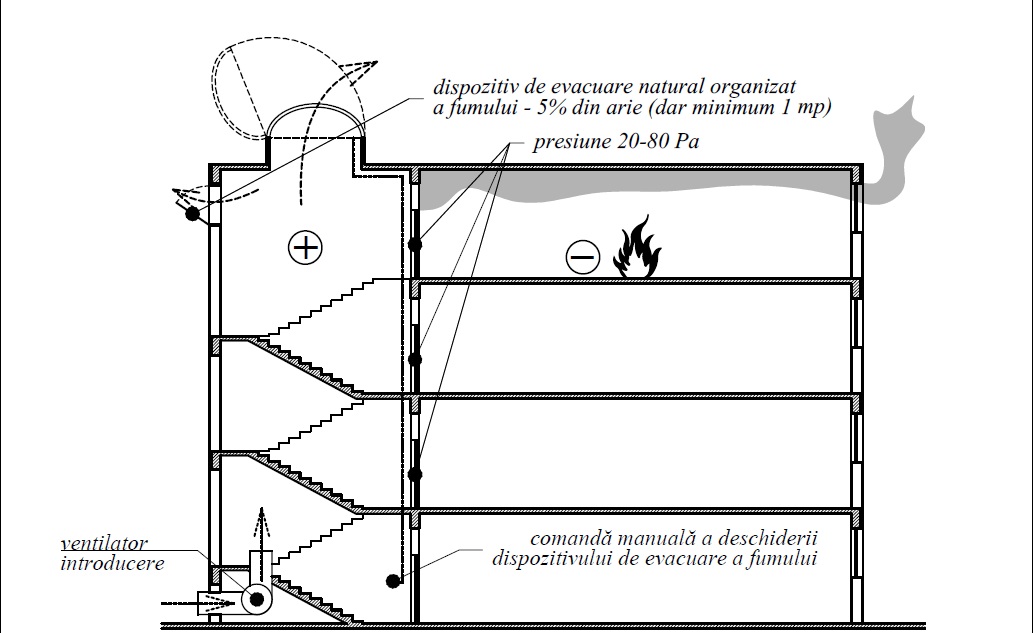 Varianta a)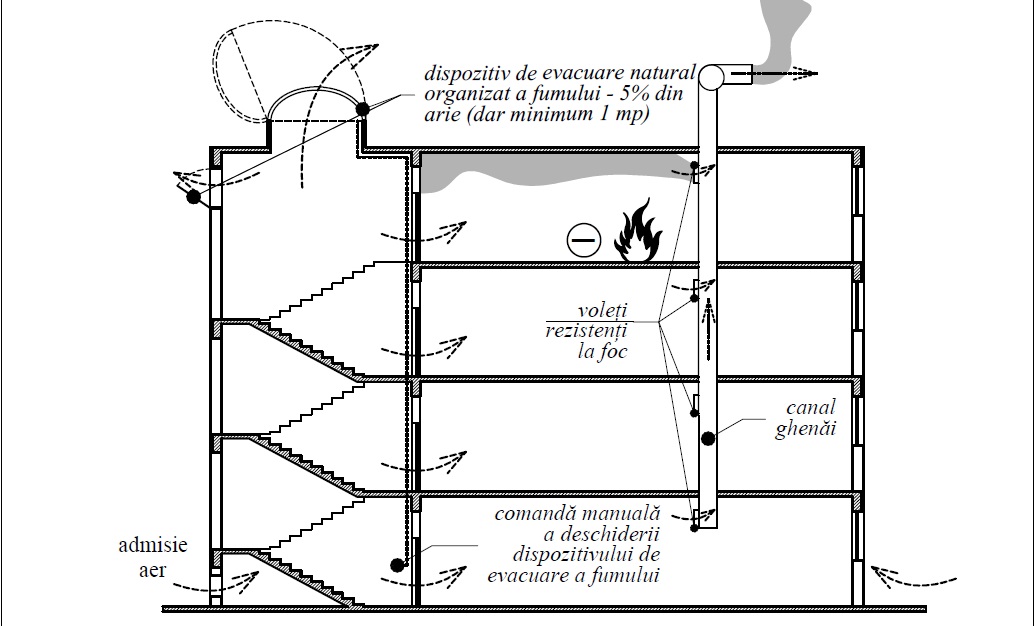 Varianta b)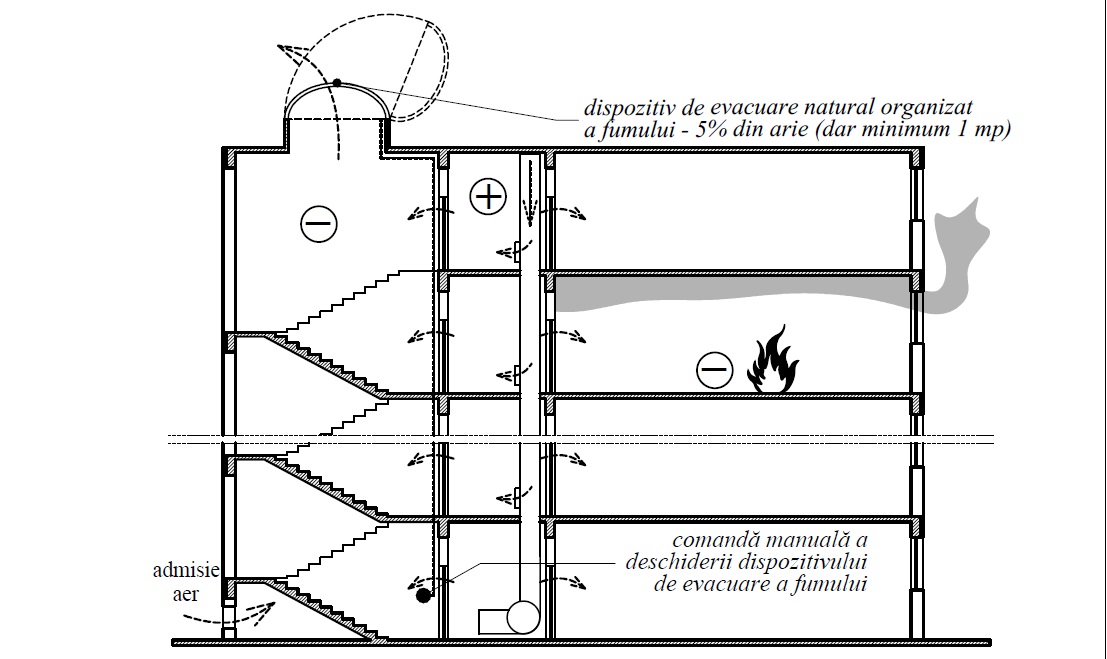 Varianta c)Figura 277 - Asigurarea evacuării fumului în construcții existenteCirculațiile comune orizontale închiseA.10. 9.33. Atunci când încăperile adiacente sunt prevăzute cu evacuări de fum, (natural-organizat sau mecanic) circulațiile comune orizontale nu mai necesită desfumare, asigurându-se o suprapresiune de cca. 20 Pa față de încăperile cu care comunică direct sau de care sunt izolate prin încăperi tampon în suprapresiune.A.10. 9.34. Desfumarea prin tiraj natural-organizat a circulațiilor comune orizontale închise se realizează în condițiile prevăzute la Art. A.10.9.11. la Art. A.10.9.15., potrivit următoarele reguli:introducerile de aer și evacuările fumului (gurile) se dispun alternat, la distanțe orizontale - măsurate în axele circulațiilor - care să nu depășească 10,00 m în linie dreaptă sau 7,00 m în linie frântă;ușile încăperilor accesibile publicului se recomandă să fie situate la mai mult de 5,00 m de orice gură de introducere sau de evacuare;gurile de introducere și cele de evacuare vor avea suprafețe de minimum 0,10 m2 pentru fiecare flux de evacuare al circulației comune orizontale din zona pe care o desfumează;gurile de introducere vor fi dispuse cu partea lor cea mai înaltă la maximum 1,00 m față de pardoseală, iar gurile de evacuare vor avea partea de jos (parapetul) la minimum 1,80 m de pardoseală (trebuind să se afle în treimea superioară a circulației comune);Deschiderile în fațade pot constitui guri de introducere și/sau de evacuare, dacă respectă condițiile de dispunere precizate.A.10. 9.35. Desfumarea mecanică a circulațiilor comune orizontale închise, se realizează în condițiile prevederilor Art. A.10.9.16. la Art. A.10.9.27. și potrivit următoarelor reguli:gurile de introducere a aerului și de evacuare a fumului se dispun alternat, în funcție de localizările riscurilor de incendiu, la distanțe orizontale - măsurate în axele circulațiilor - de cel mult 15,00 m în linie dreptă și 10,00 m în linie frântă;ușile încăperilor accesibile publicului se recomandă să fie situate la mai mult de 5,00 m de orice gură de introducere sau de evacuare;gurile de introducere se dispun cu partea lor superioară la maximum 1,00 m de pardoseală, iar gurile de evacuare vor avea partea de jos (parapetul) la minimum 1,80 m de pardoseală (trebuind să se afle în treimea superioară a circulației comune);porțiunile de circulație comună cuprinse între o gură de evacuare a fumului și una de introducere a aerului, trebuie să aibă asigurat un debit de extragere de cel puțin 0,5 m3/s pentru fiecare flux de evacuare asigurat.În timpul funcționării desfumării, diferența de presiune dintre casa de scări de evacuare și circulația comună orizontală desfumată, trebuie să fie mai mică de 80 Pa, la toate ușile închise ale scării.Evacuarea fumului și a gazelor fierbințiA.10. 9.36. În situațiile stabilite de anexă și normativ, pentru limitarea propagării incendiilor în construcții fără pereți interiori despărțitori pentru asigurarea evacuării fumului și a gazelor fierbinți prin tiraj natural-organizat, se prevăd (în acoperiș) sisteme alcătuite din dispozitive de evacuare și ecrane verticale clasa de reacție la foc A1, A2s1d0, coborâte sub tavan, în funcție de densitatea sarcinii termice din spațiile respective, conform Tabelul 174.Tabelul 174: Sisteme alcătuite din dispozitive de evacuare a fumului și a gazelor fierbinți și ecrane verticale la construcții existenteA.10. 9.37. Dispozitivele pentru evacuarea fumului și a gazelor fierbinți vor fi distribuite cât mai uniform și prevăzute cu deschidere automată și manuală. Golurile permanent deschise (ventilări) din acoperiș sau din treimea superioară a pereților exteriori, se însumează la suprafața necesară evacuării gazelor fierbinți.A.10. 9.38. Atunci când se prevede evacuarea mecanică a fumului și a gazelor fierbinți, aceasta va respecta următoarele condiții:dispunerea ecranelor clasa de reacție la foc A1, A2s1d0 sub plafon, corespunzător prevederilor specifice evacuării prin tiraj natural - organizat (Art. A.10.9.36. și Art. A.10.9.44.):prevederea gurilor de evacuare se realizează astfel încât să se asigure cel puțin o gură la maximum 320 m2;debitul de extragere a unei guri va fi de cel puțin 1 m3/s pentru 100 m2 delimitați de ecrane, iar pentru încăpere va fi de minimum 1,5 m3/ s;la un ventilator de evacuare pot fi racordate maximum două volume delimitate de ecrane, iar debitul ventilatorului poate fi redus la debitul necesar celui mai mare volum racordat;introducerea aerului se poate realiza mecanic sau natural, prin partea de jos a pereților, cât mai aproape de pardoseală.A.10. 9.39. Prevederea dispozitivelor pentru evacuarea gazelor fierbinți nu este obligatorie în zonele construcției existente situate la mai puțin de 30 m de pereții exteriori ce au în treimea superioară a încăperilor deschideri sau ferestre prevăzute cu ochiuri mobile care se deschid automat în caz de incendiu, cu suprafața liberă necesară și care asigură evacuarea gazelor fierbinți. Când acționarea manuala nu se poate face din apropierea dispozitivelor de evacuare (trape, ferestre, etc.) iar centralizarea comenzilor nu este justificată tehnic, se admite ca acestea să nu fie prevăzute cu acționare manuală. În cazul utilizării sistemelor de dispozitive și ecarne pentru evacuarea gazelor fierbinți, nu mai este obligatorie prevederea dispozitivelor de evacuare a fumului (desfumare).A.10. 9.40. Deschiderea automată a dispozitivelor de evacuare a fumului și a gazelor fierbinți, în caz de incendiu, se poate face individual sau în grup.A.10. 9.41. În construcțiile existente prevăzute cu instalații automate de stingere, acționarea automată a dispozitivelor de evacuare a gazelor fierbinți trebuie să se facă după declanșarea instalațiilor de stingere.A.10. 9.42. În construcțiile existente prevăzute cu luminatoare, evacuarea gazelor fierbinți se va asigura obligatoriu prin ochiuri mobile ale acestora, care să îndeplinească condițiile dispozitivelor de evacuare a gazelor fierbinți. Fac excepție situațiile precizate la Art. A.10.9.39A.10. 9.43. La construcțiile existente etajate, evacuarea fumului și a gazelor fierbinți se asigură separat pentru fiecare nivel, iar canalele respective care traversează alte niveluri vor avea pereți clasa de reacție la foc A1, A2s1d0 cu rezistență la foc de cel puțin 1 oră (EI/REI60). Se exceptează situațiile deosebite, justificate tehnic, care sunt stabilite prin reglementări specifice.A.10. 9.44. Ecranele vor coborî sub plafon în așa fel încât marginea lor inferioară să se afle, de regulă, cât mai jos, dar cel puțin 50 cm sub plafon. Înălțimea ecranelor sub plafon poate fi redusă cu maximum 1/3, dacă prin amplasarea lor la distanță mai mică decât cea prevăzută în Tabelul 174 și prin suprafața de deschidere asigurată se realizează condiții echivalente de limitare a propagării laterale a gazelor fierbinți, sub plafonul încăperilor. În încăperi cu plafoane suspendate, continuitatea golurilor dintre acestea și planșeul de rezistență trebuie întreruptă în dreptul ecranelor, cu material clasa de reacție la foc A1, A2s1d0.A.10. 9.45. Ecranele vor fi astfel alcătuite și dispuse încât să realizeze o casetare a spațiului de sub acoperiș. Fiecare casetă va fi prevăzută cu cel puțin un dispozitiv de evacuare a gazelorfierbinți. Dispunerea ecranelor se face, de regulă, pe latura elementelor de rezistență din zona riscului potențial de incendiu. Nu se admite traversarea ecranelor de către elemente combustibile.Notă generală Anexa 10: dacă pentru conformarea intervențiilor la construcțiile existente (atunci când acestea nu-și schimbă destinația) se regăsesc prevederi în Anexa 10 care sunt mai restrictive decât cele privind performanțele cerute pentru clădiri noi, se vor aplica acele prevederi cerute pentru clădiri noi (mai puțin restrictive).ANEXA 11 - SISTEME DE EVACUARE A FUMULUI ȘI A GAZELOR FIERBINȚIAria aerodinamică liberă a gurilor de introducere a aerului reprezinta aria totală a secțiunii transversale neobstrucționate (aria liberă geometrică), măsurată în zona cu secțiunea cea mi mică, conform figuri.  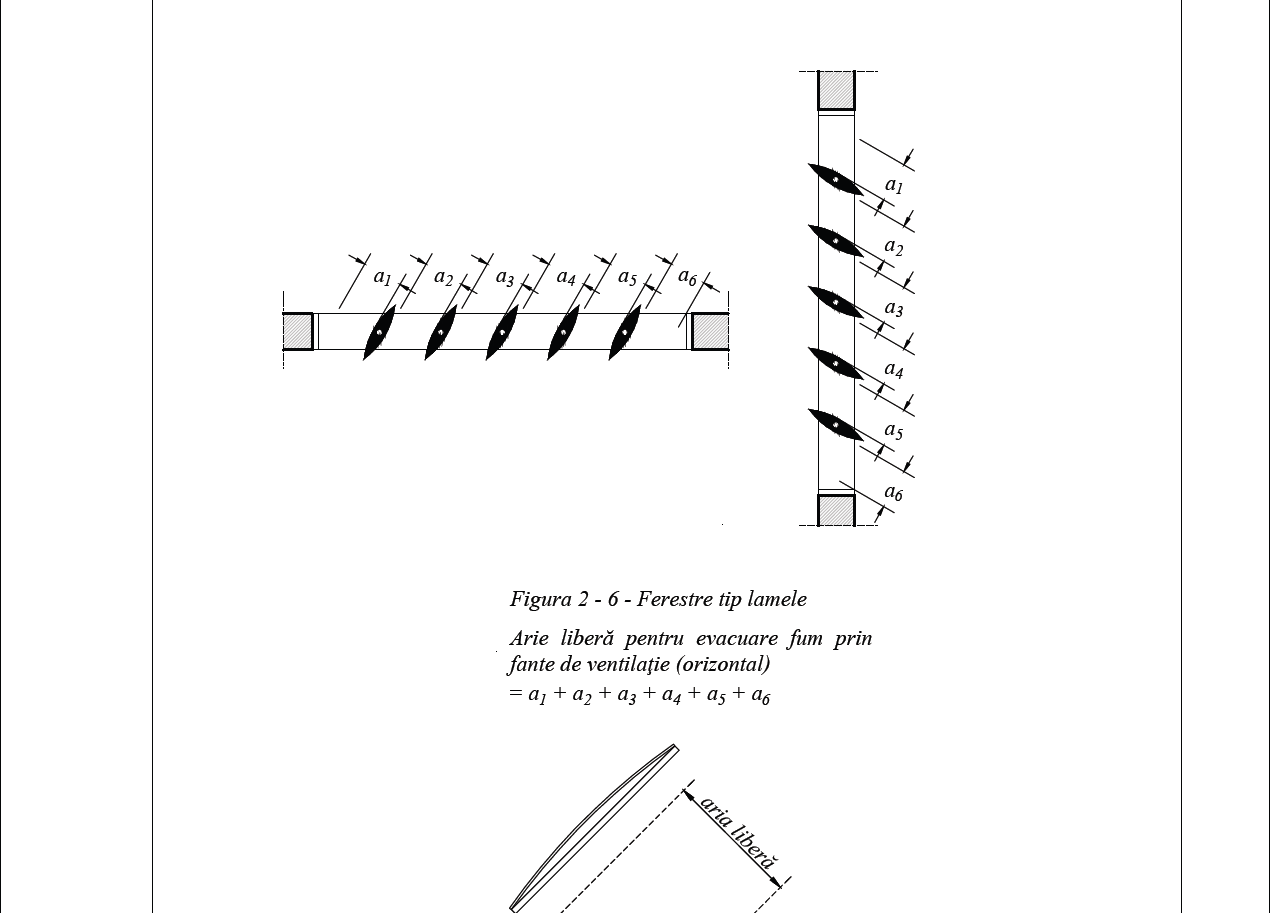 Figura 278 - Zona liberă pentru evacuare (jaluzele)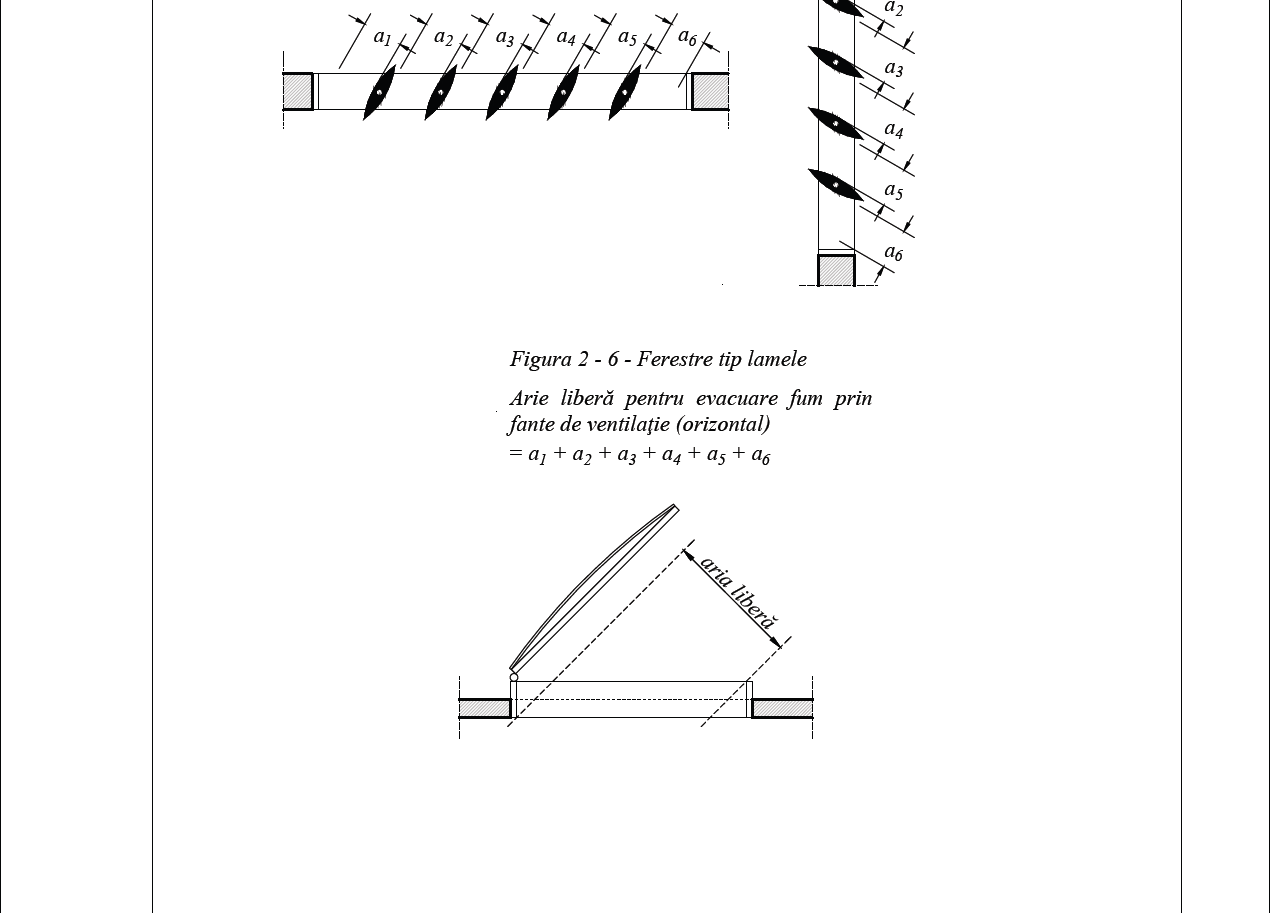 Figura 279 - Aria liberă a gurilor de evacuare măsurată în sensul direcției fluxului de aerLa clădirile care au prevazute încăperi tampon către case de scări, casele de scări închise care au ferestre directe în exterior prin care să se evacueze fumul se prevăd cu dispozitiv de evacuare a fumului. Suprafaţă aerodinamică liberă a dispozitivelor cu deschidere automată pentru evacuarea fumului în caz de incendiu prin tiraj natural-organizat trebuie să reprezinte minimum 5% din aria celui mai mare nivel al casei de scări supraterane închise, dar cel puţin 1 m2.  Încăperile tampon de acces la scări  se pun în supraprapresiune. Proiectarea și calculul sistemului se face pe baza standardelor SR EN 12101-6 - Sisteme pentru controlul fumului și gazelor fierbinți. Partea 6: Specificații pentru sisteme cu presiune diferențială. Kituri (obligatoriu) și SR EN 12101-13 - Sisteme pentru controlul fumului și gazelor fierbinți. Partea 13: Sisteme cu presiune diferențială (SPD). Metode de proiectare și de calcul, instalare, încercări în vederea recepției, încercări periodice și mentenanță.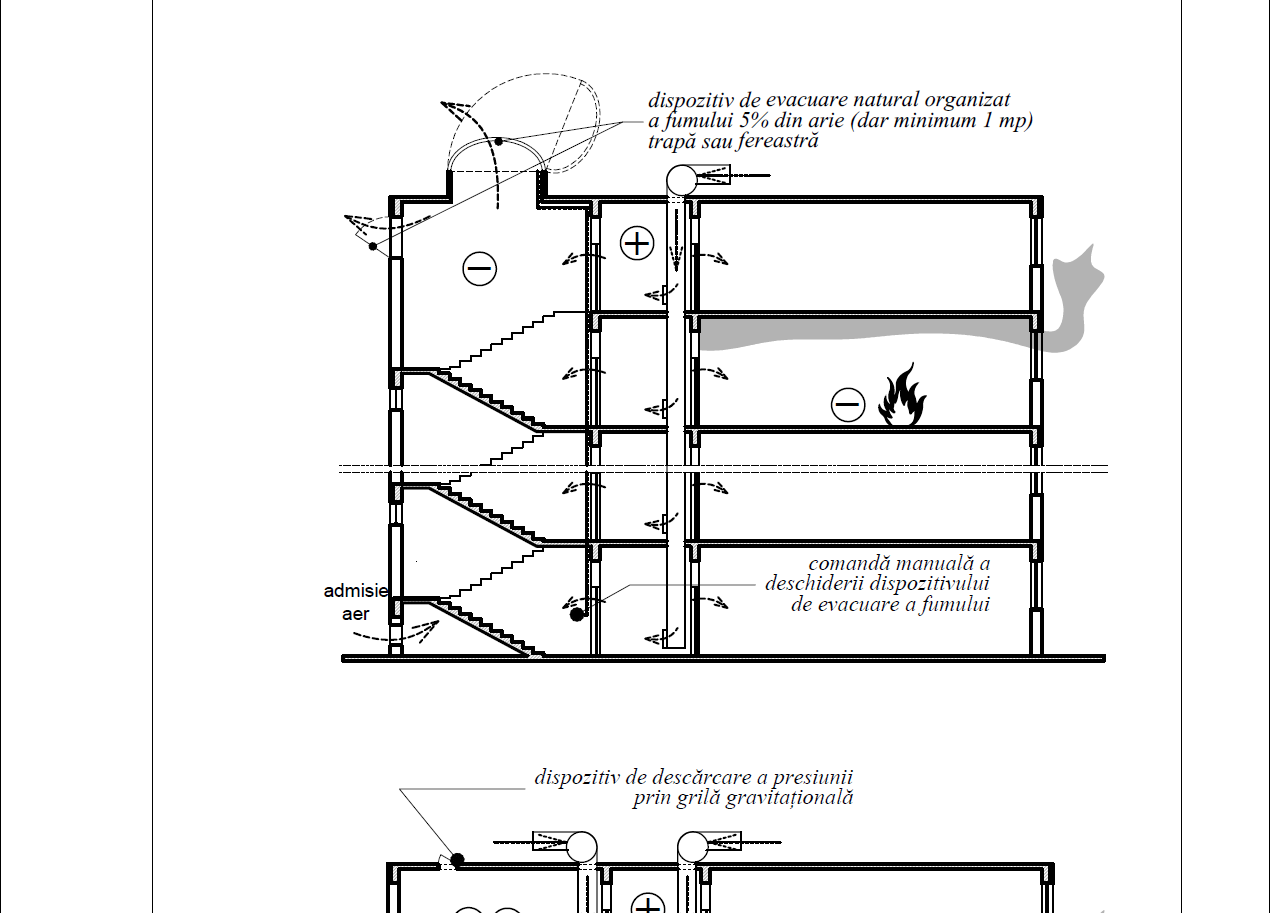 Figura 280 - Sistem de admisie și evacuare a fumului natural-organizat din casa scării și SPD la încăperea tamponLa clădirile care au prevazute încăperi tampon către case de scări, casele de scări închise care nu au ferestre directe în exterior prin care să se evacueze fumul și încăperile tampon de acces la scări  se pun în supraprapresiune, proiectarea și calculul sistemului se face pe baza standardelor SR EN 12101-6 - Sisteme pentru controlul fumului și gazelor fierbinți. Partea 6: Specificații pentru sisteme cu presiune diferențială. Kituri (obligatoriu) și  SR EN 12101-13 - Sisteme pentru controlul fumului și gazelor fierbinți. Partea 13: Sisteme cu presiune diferențială (SPD). Metode de proiectare și de calcul, instalare, încercări în vederea recepției, încercări periodice .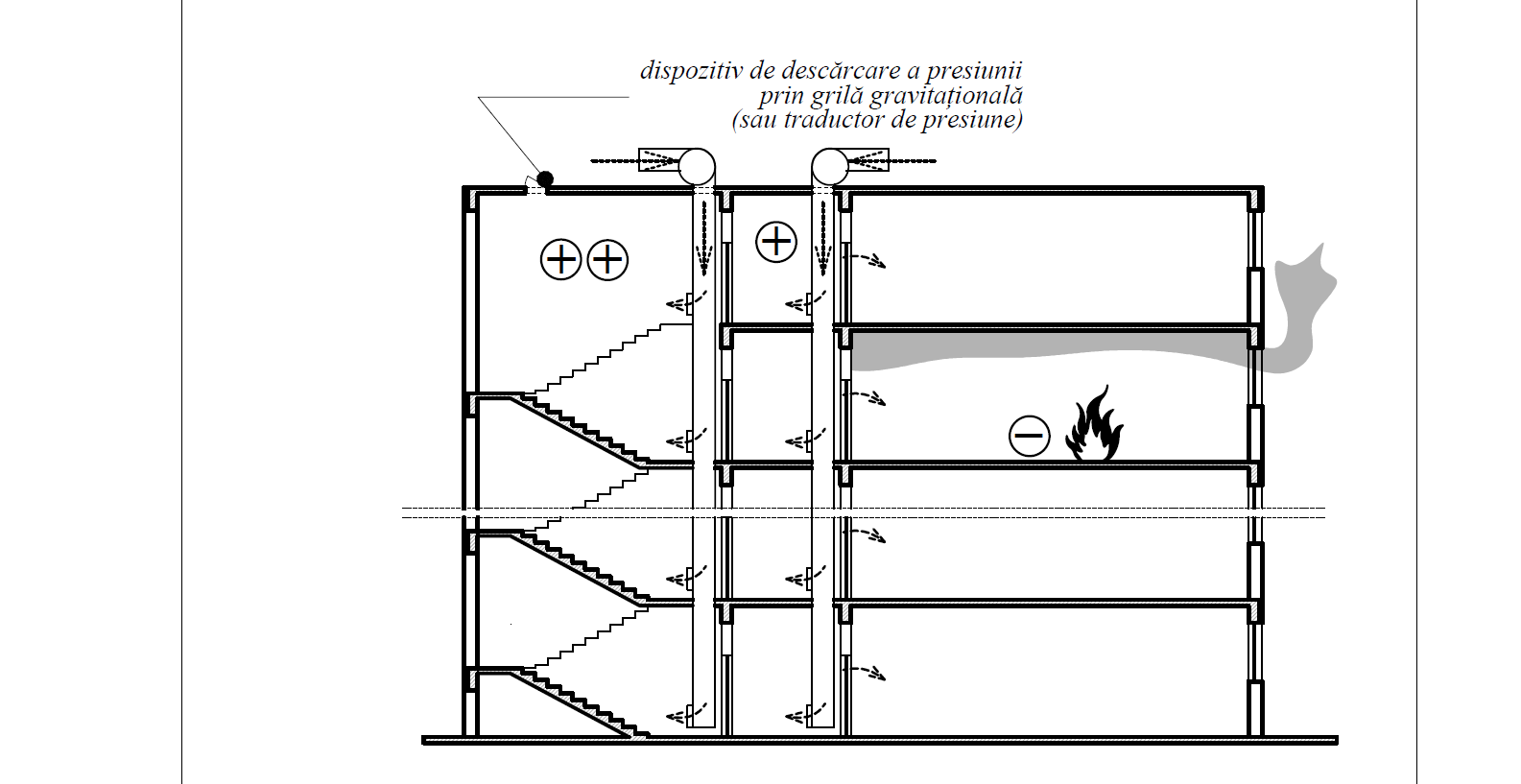 Figura 281 - SPD la casa scării și încăperea tamponPunerea în supraprapresiune, proiectarea și calculul sistemului pe baza standardelor SR EN 12101-13 - Sisteme pentru controlul fumului și gazelor fierbinți. Partea 13: Sisteme cu presiune diferențială (SPD). Metode de proiectare și de calcul, instalare, încercări în vederea recepției, încercări periodice și mentenanță și SR EN 12101-6 - Sisteme pentru controlul fumului și gazelor fierbinți. Partea 6: Specificații pentru sisteme cu presiune diferențială. Kituri (obligatoriu) se face conform cerințelor de proiectare ale unui PDS (forța de deschidere a ușii, diferența de presiune, viteza fluxului de aer, timpul de inițiere, timpul de funcționare precum și timpul de raspuns), având în vedere faptul că PDS-ul trebuie proiectat astfel încât acesta să își poată îndeplini funcția pe toată durata de funcționare necesară.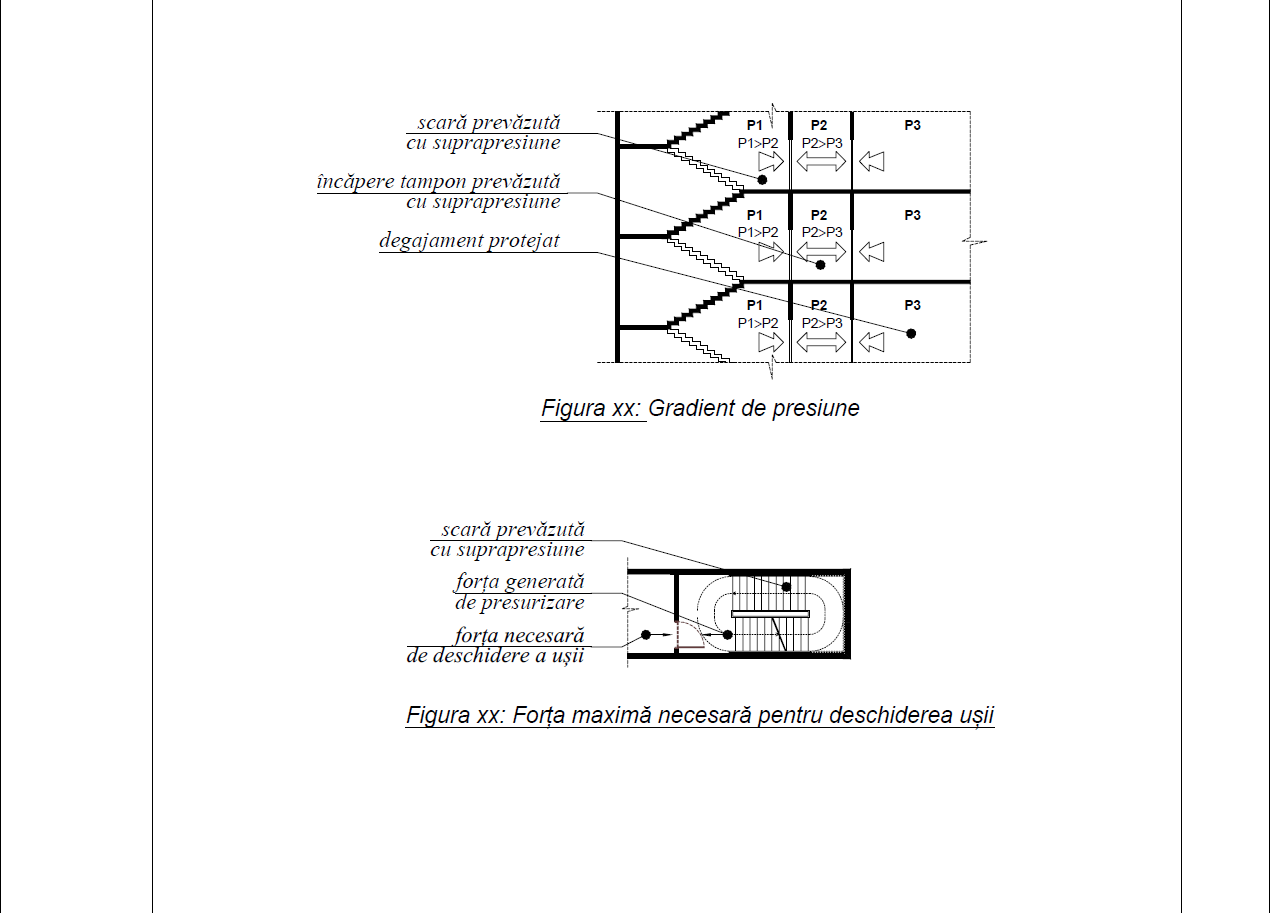 Figura 282 - Gradient de presiuneNotă Figura 282: Presiunea P3 poate fi în degajament protejat sau circulație comună orizontală prevăzută cu SPDFigura 283 - Forța maximă necesară pentru deschiderea ușii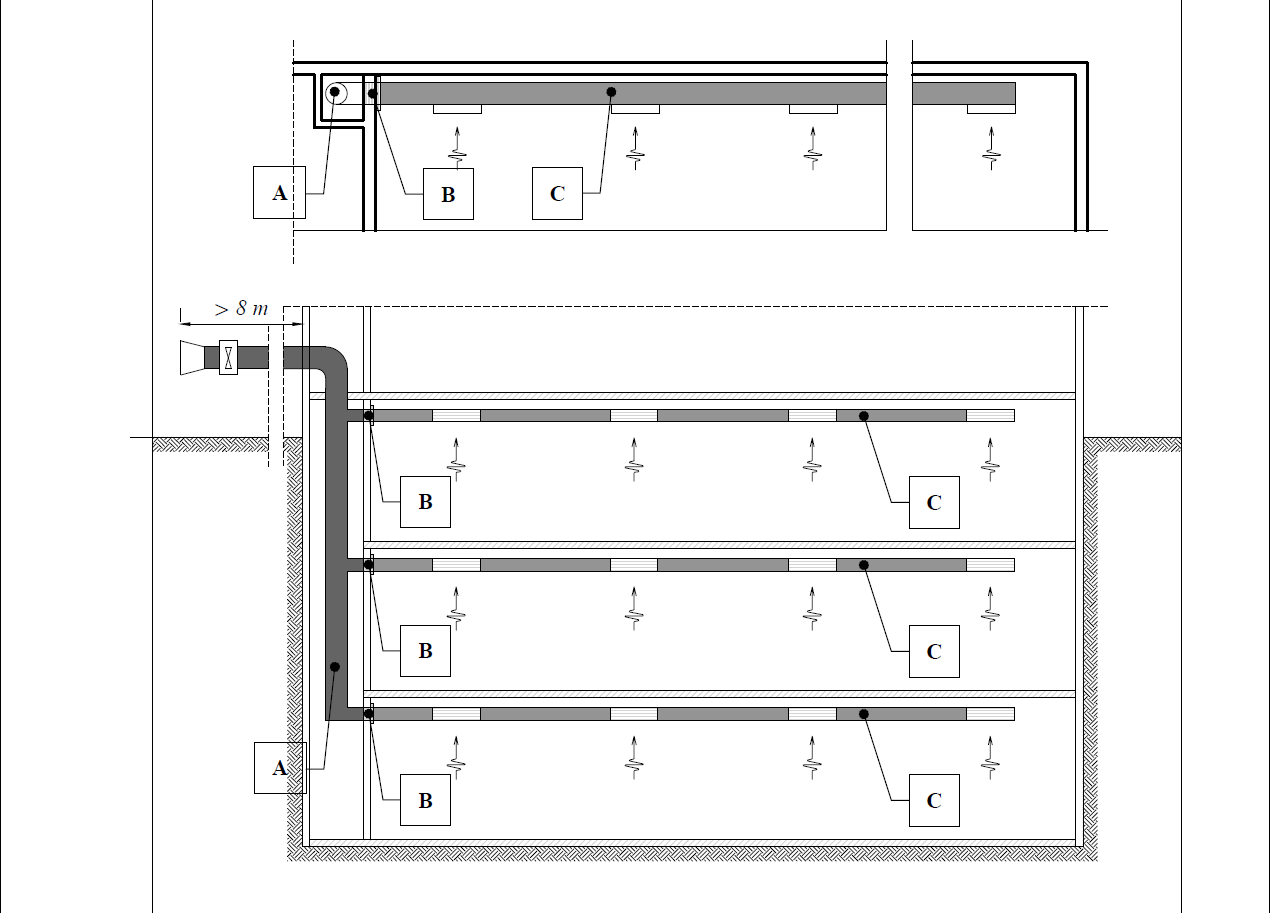 PLAN - Varianta a)SECȚIUNE - Varianta a)Legendă Figura 284 Varianta a):A - tubulatură colectoareB - voletC - tubulatura evacuare fum și gaze fierbinți nivelVarianta a) - prin canale colectoare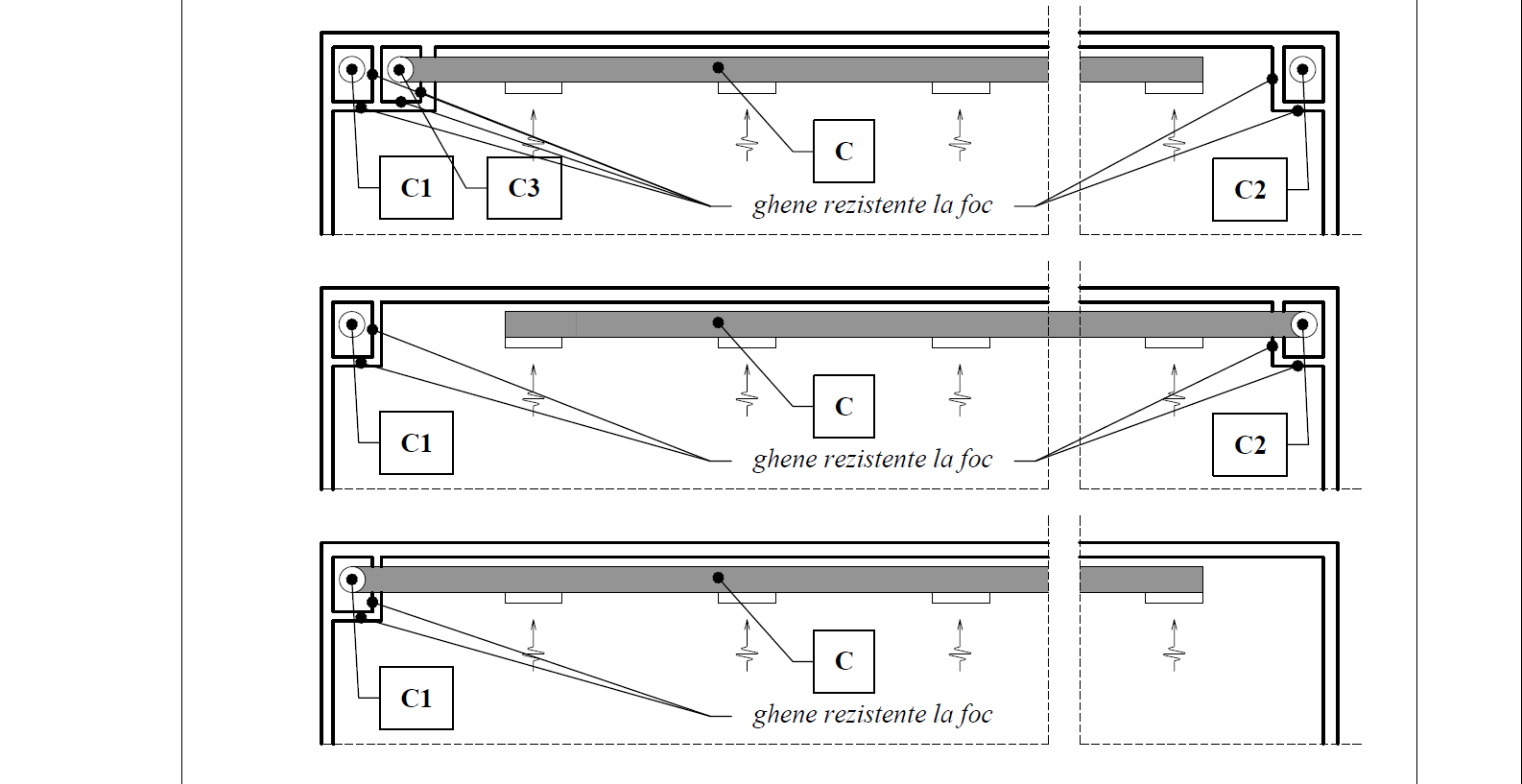 PLAN S1- Varianta b)PLAN S2- Varianta b)PLAN S3- Varianta b)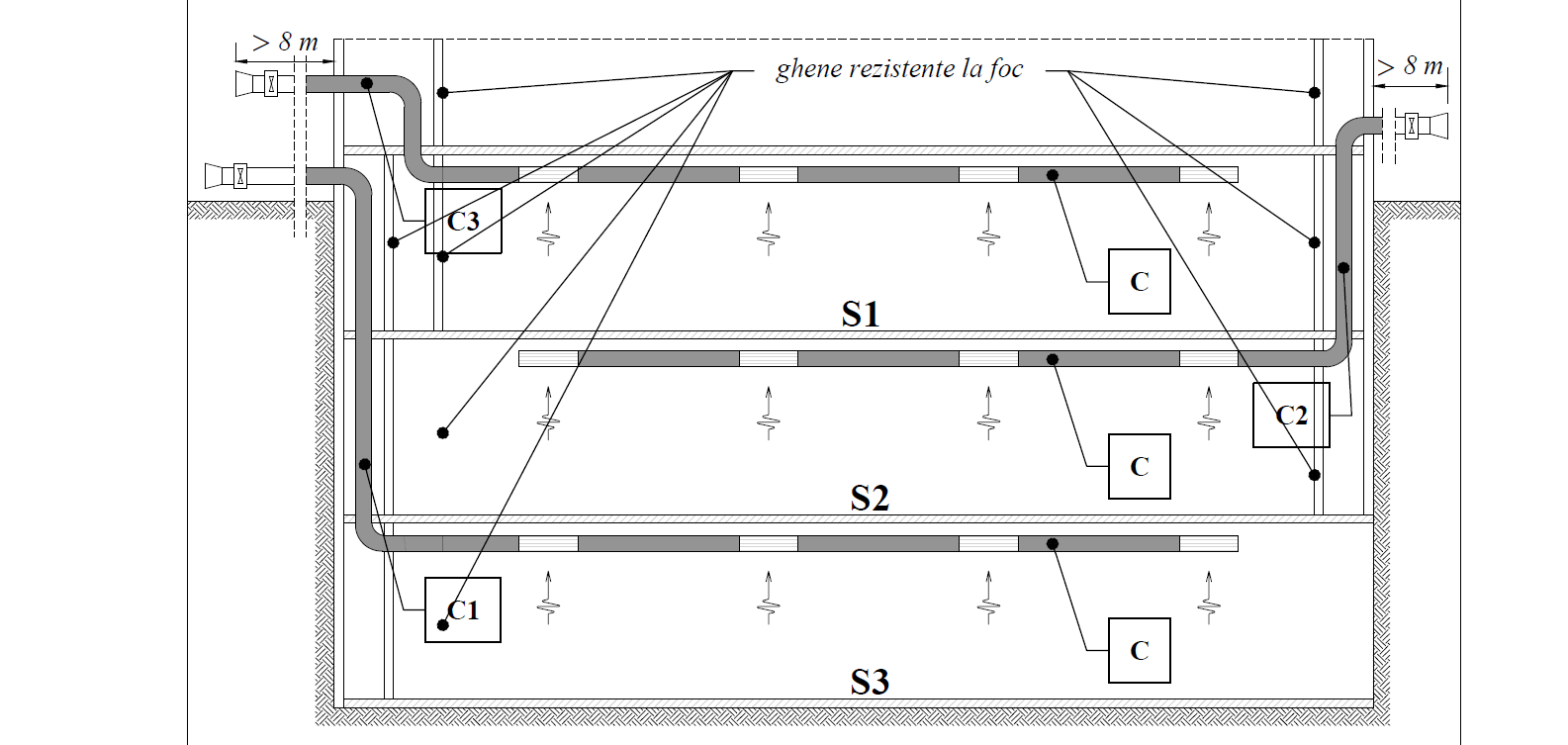 SECȚIUNE - Varianta b)Legendă Figura 284 Varianta b):C, C1, C2, C3 - tubulatura evacuare fum și gaze fierbinți Varianta b) - independent, de pe fiecare nivelFigura 284 - Evacuarea fumului la parcaje subteraneNote Figura 284 conform standardelor de profil:- Admisia aerului trebuie facută concomitent cu evacuarea fumului pe nivelul/cantonul unde s-a produs incendiul și în tot parcajul pe căile de evacuare.- Gurile de evacuare a fumului și de admisie a aerului aferente sistemului cu ventilare mecanică se racordează prin tubulaturi separate la canale colectoare verticale realizate cu pereți rezistenți la foc EI 180 atunci când străbat alte niveluri de parcare sau alte destinații. Tubulaturile de admisie a aerului și de evacuare a fumului din interiorul compartimentului de parcare și care asigură evacuarea fumului în caz de incendiu trebuie să fie din materiale din clasa de reacție la foc minimum A2-s2,d0 și etanșe la foc E 30o-i, ve sau ho. La trecerea acestor tubulaturi prin alte  compartimente ale parcajului sau prin alte destinații trebuie să fie rezistente la foc EI 60 ve sau ho. La intrarea tubulaturilor din fiecare nivel de parcare în canalele verticale de evacuare a fumului sau de admisie a aerului se prevăd voleți rezistenți la foc EI 60 la cele de evacuare și voleți etanși la foc E 60 la cele de admisie a aerului. Toți voleții vor fi cu acționare automată în caz de incendiu. În interiorul spațiului care se desfumează, tubulaturile trebuie să fie etanșe la foc E 30-o-i, ve sau ho. Trecerea tubulaturilor de admisie a aerului și de evacuare a fumului prin alte spații sau compartimente ale parcajului este admisă în condițiile protejării tubulaturilor cu materiale rezistente la foc EI 60.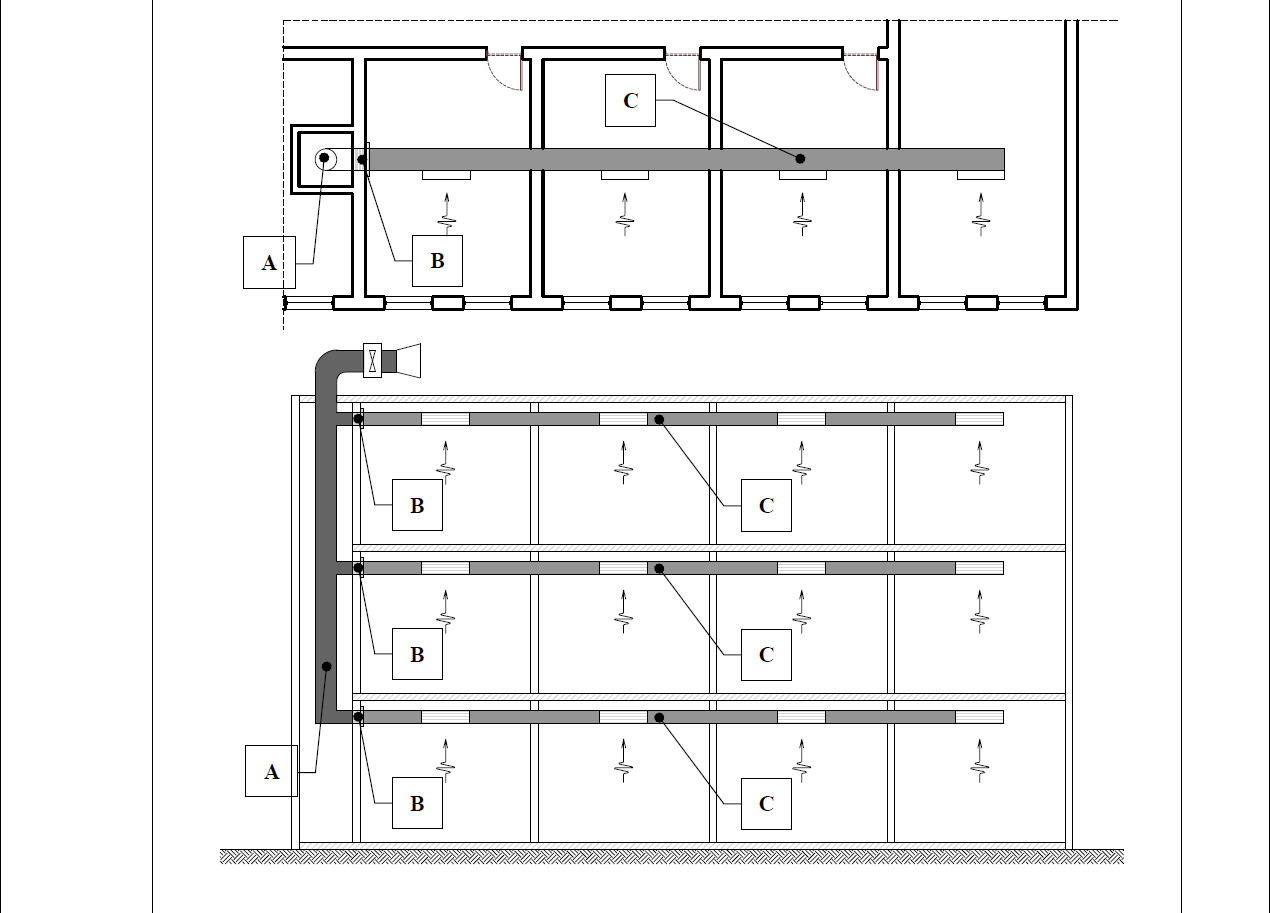 PLANSECȚIUNELegendă Figura 285:A - tubulatură colectoare (conform minimum condiții prevăzute la Art. 8.1.14. alin. (1) și Tabel 118 sau Art. 8.1.14. alin. (1) și Art. 8.1.14. alin. (2))B - volet minimum EI 60multi(i↔o)C - tubulatura evacuare fum și gaze fierbinți nivel monocompartiment (”single”) pentru spații cu aceeași destinație, etanșă la foc minimum E60030hoSsingle (sau E30030hoSsingle în interiorul încăperilor care sunt echipate cu instalație automată de stingere tip sprinkler) Figura 285 - Evacuarea fumului din niveluri supraterane (din încăperi cu aceeași funcțiune)Note Figura 285: - Admisia aerului trebuie facută concomitent cu evacuarea fumului pe nivelul/cantonul/ rezervorul de fum unde s-a produs incendiul și în tot compartimentul/ toată clădirea (în funcție de condițiile de evacuare) pe căile de evacuare.- În situația utilizarii canalelor colectoare comune (conducte rezistente la foc) de evacuare a fumului şi gazelor fierbinţi în caz de incendiu a tuturor nivelurilor supraterane sau subterane ale clădirilor, ghenele verticale prin care canalele colectoare ale  sistemului de evacuare a fumului şi gazelor fierbinţi în caz de incendiu respective traversează alte niveluri ale construcţiei vor îndeplini conditiile prevazute la Art. 2.4.11.2.- În situația utilizarii canalelor colectoare comune (conducte rezistente la foc) de evacuare a fumului şi gazelor fierbinţi în caz de incendiu a tuturor nivelurilor supraterane sau subterane ale clădirilor, ghenele se vor proteja conform conditiilor normate 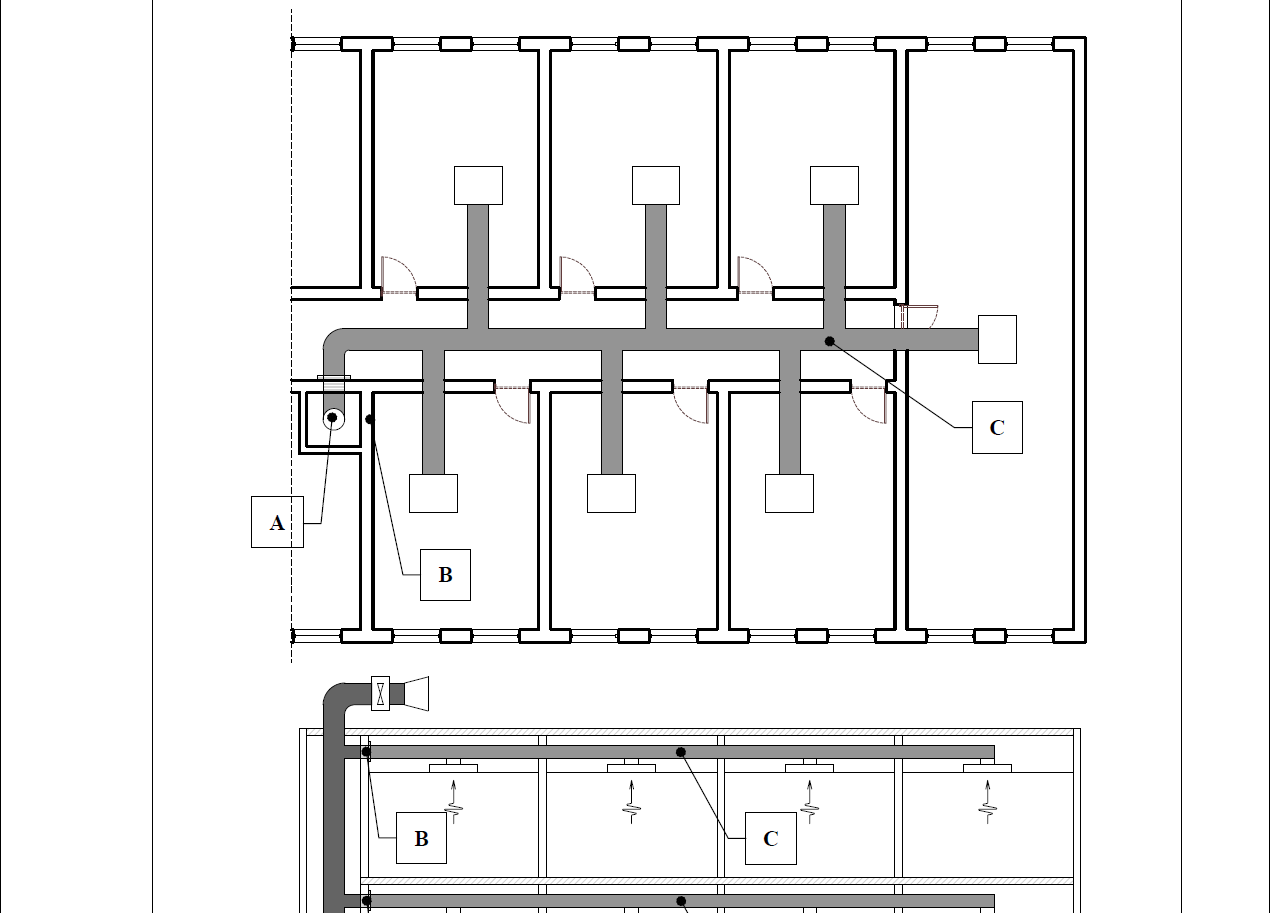 PLAN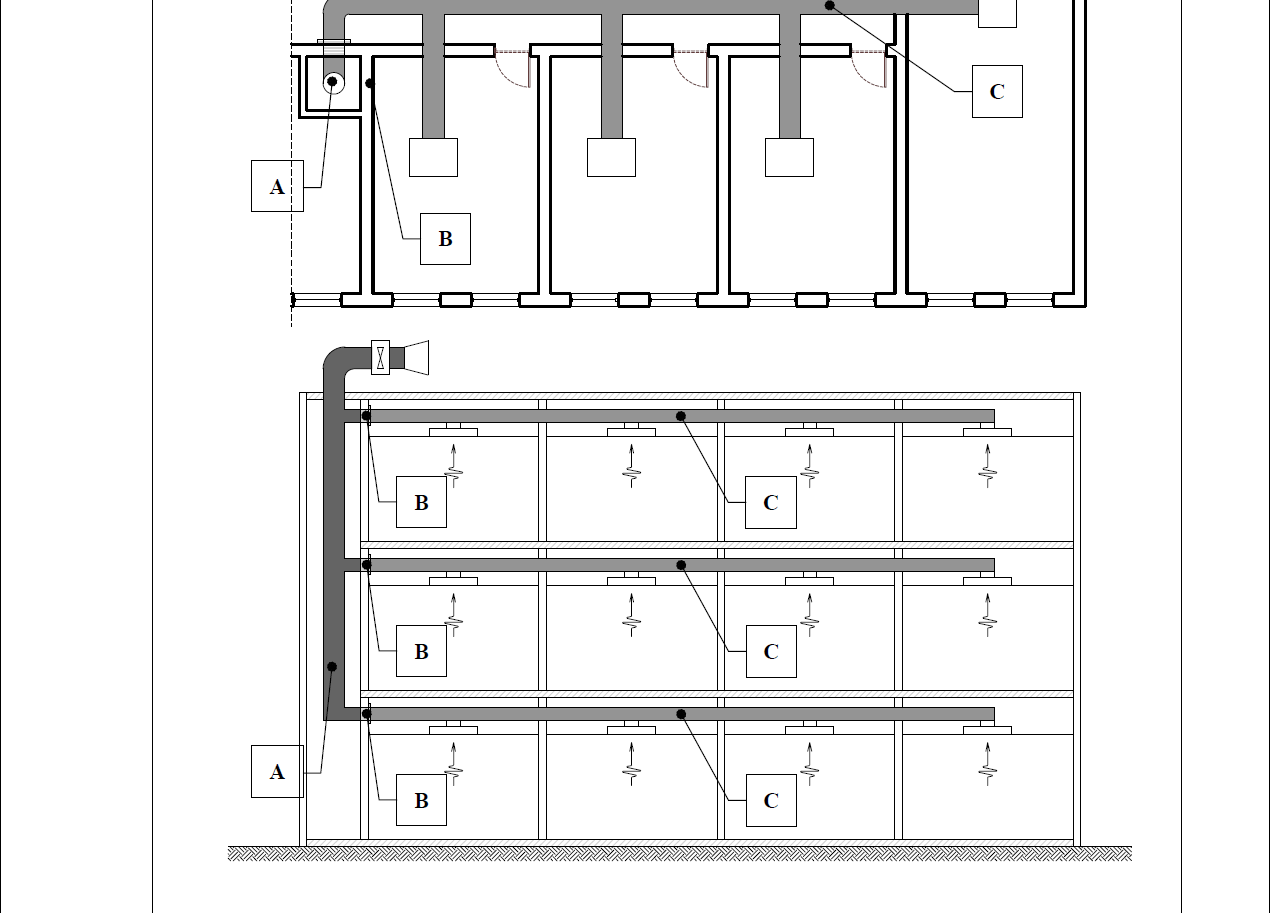 SECȚIUNELegendă Figura 286:A - tubulatură colectoare (conform minimum condiții prevăzute la Art. 8.1.14. alin. (1) și Tabel 118 sau Art. 8.1.14. alin. (1) și Art. 8.1.14. alin. (2))B - volet minimum EI 60multi(i↔o)C - tubulatura evacuare fum și gaze fierbinți nivel multicompartiment (”multi”) prin circulații comune, rezistentă la foc minimum EI 60 hoSmulti (sau EI 90 hoSmulti sau EI 120 hoSmulti )Figura 286 - Evacuarea fumului din niveluri supraterane prin circulații comuneNote Figura 286:- Admisia aerului trebuie facută concomitent cu evacuarea fumului cu evacuarea fumului pe nivelul/rezervorul de fum unde s-a produs incendiul și în tot compartimentul/ toată clădirea (în funcție de condițiile de evacuare) pe căile de evacuare.- Condiția care trebuie îndeplinită pentru a nu amplasa voleți la intersecția tubulaturilor cu pereții, este ca rezistența la foc a tubularturii să fie minimum cât rezistența la foc a peretelui străpuns- Timpul de funcționare al instalației de evacuare fum și gaxe fierbinți este în corelare cu timpul de funcționare al ascensoarelor de evacuare a persoanelor, fără a fi mai mică decât rezistența la foc a peretelui străpuns (se ia în calcul și faptul că tubulatura notată ”C” poate fi necesar să-și păstreze caracteristicile un timp mai îndelungat decât rezistența la foc amintită de exemplu prin amplasarea în directă legătură cu un ascensor utilizabil și pentru evacuare, caz în care rezistența acesteia va fi mai mare, de exemplu conform timpului normat de funcționare al ascensorului prevăzut și pentru evacuare) - În toate cazurile în care tubulaturile orizontale se racordează la conducte verticale pe înălțimea construcției, conducte verticale colectoare precum și voleții prevăzuți la intarea în canalele colectoare nu vor avea timpul de rezistență la foc și caracteristicile mai mici decât cele ale tubulaturilor care se racordează la ele- În situația utilizarii canalelor colectoare comune (conducte rezistente la foc) de evacuare a fumului şi gazelor fierbinţi în caz de incendiu a tuturor nivelurilor supraterane sau subterane ale clădirilor, ghenele verticale prin care canalele colectoare ale  sistemului de evacuare a fumului şi gazelor fierbinţi în caz de incendiu respective traversează alte niveluri ale construcţiei vor îndeplini conditiile prevazute la Art. 2.4.11.2.- În situația utilizarii canalelor colectoare comune (conducte rezistente la foc) de evacuare a fumului şi gazelor fierbinţi în caz de incendiu a tuturor nivelurilor supraterane sau subterane ale clădirilor, ghenele se vor proteja conform conditiilor normate) 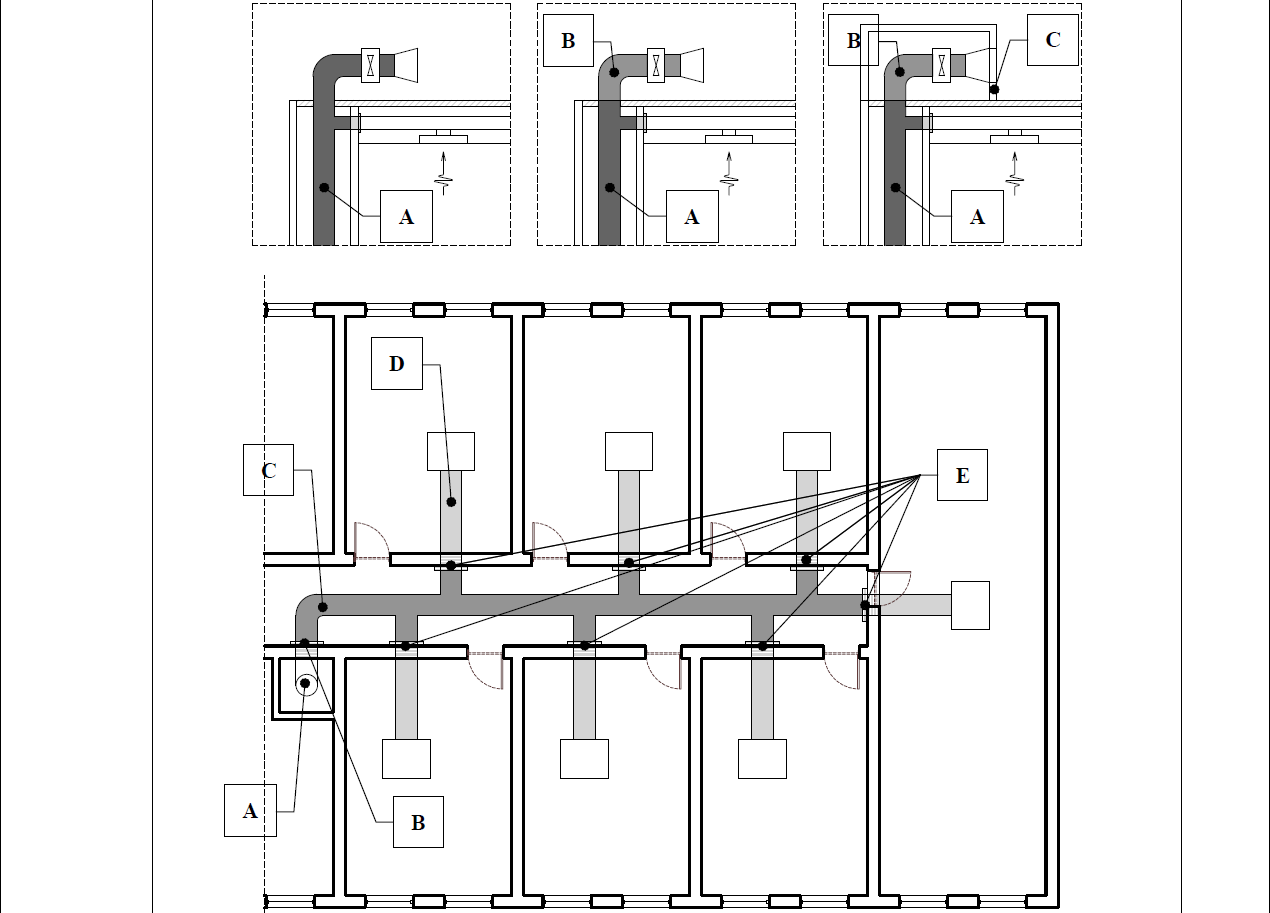 PLAN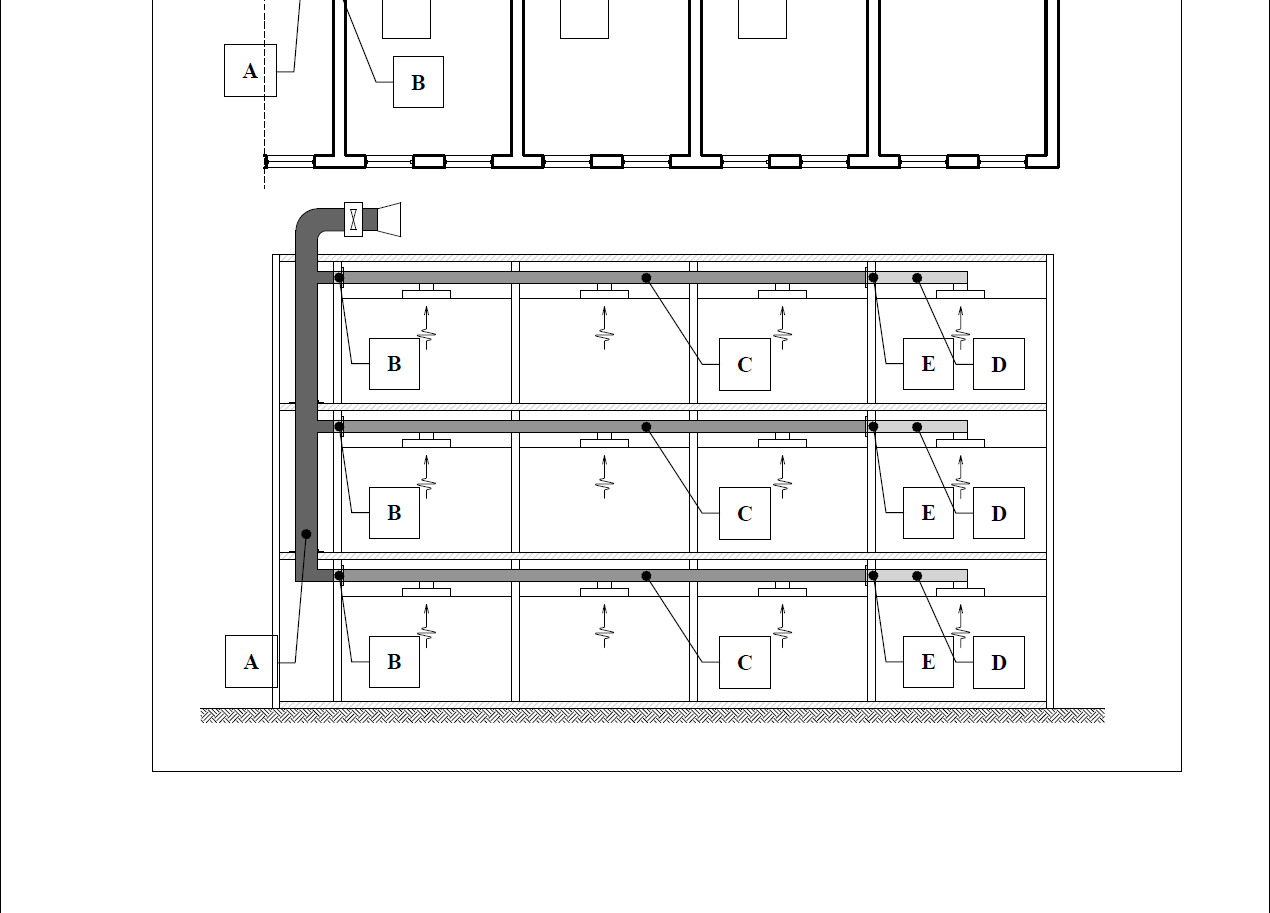 SECȚIUNELegendă Figura 287:A - tubulatură colectoare (conform minimum condiții prevăzute la Art. 8.1.14. alin. (1) și Tabel 118 sau Art. 8.1.14. alin. (1) și Art. 8.1.14. alin. (2))B - volet minimum EI 60multi(i↔o)C - tubulatura evacuare fum și gaze fierbinți nivel multicompartiment (”multi”) din destinații diferite, rezistentă la foc minimum EI 60 hoSmulti (sau EI 90 hoSmulti sau EI 120 hoSmulti )D - tubulatura evacuare fum și gaze fierbinți nivel monocompartiment (”single”) pentru spații cu aceeași destinație, rezistentă la foc E60030hoSsingle (sau E30030hoSsingle în interiorul încăperilor care sunt echipate cu instalație automată de stingere tip sprinkler)E - volet minimum EI 60multi(i↔o)Figura 287 - Evacuarea fumului pe zone (încăperi) din niveluri supraterane (din încăperi cu funcțiuni diferite)Note figura 287:- Condiția care trebuie îndeplinită pentru a nu amplasa voleți (notați ”E” pe imagine) la intersecția tubulaturilor cu pereții, este ca rezistența la foc a tubularturii să fie minimum cât rezistența la foc a peretelui străpuns- Timpul de funcționare al instalației de evacuare fum și gaxe fierbinți este în corelare cu timpul de funcționare al ascensoarelor de evacuare a persoanelor, fără a fi mai mică decât rezistența la foc a peretelui străpuns (se ia în calcul și faptul că tubulatura notată ”C” pe imagine, poate fi necesar să-și păstreze caracteristicile un timp mai îndelungat decât rezistența la foc amintită de exemplu prin amplasarea în directă legătură cu un ascensor utilizabil și pentru evacuare, caz în care rezistența acesteia va fi mai mare, de exemplu conform timpului normat de funcționare al ascensorului prevăzut și pentru evacuare) - În toate cazurile în care tubulaturile orizontale se racordează la conducte verticale pe înălțimea construcției, conducte verticale colectoare precum și voleții prevăzuți la intarea în canalele colectoare nu vor avea timpul de rezistență la foc și caracteristicile mai mici decât cele ale tubulaturilor care se racordează la ele- În situația utilizarii canalelor colectoare comune (conducte rezistente la foc) de evacuare a fumului şi gazelor fierbinţi în caz de incendiu a tuturor nivelurilor supraterane sau subterane ale clădirilor, ghenele verticale prin care canalele colectoare ale  sistemului de evacuare a fumului şi gazelor fierbinţi în caz de incendiu respective traversează alte niveluri ale construcţiei vor îndeplini conditiile prevazute la Art. 2.4.11.2.- În situația utilizarii canalelor colectoare comune (conducte rezistente la foc) de evacuare a fumului şi gazelor fierbinţi în caz de incendiu a tuturor nivelurilor supraterane sau subterane ale clădirilor, ghenele se vor proteja conform condițiilor normate 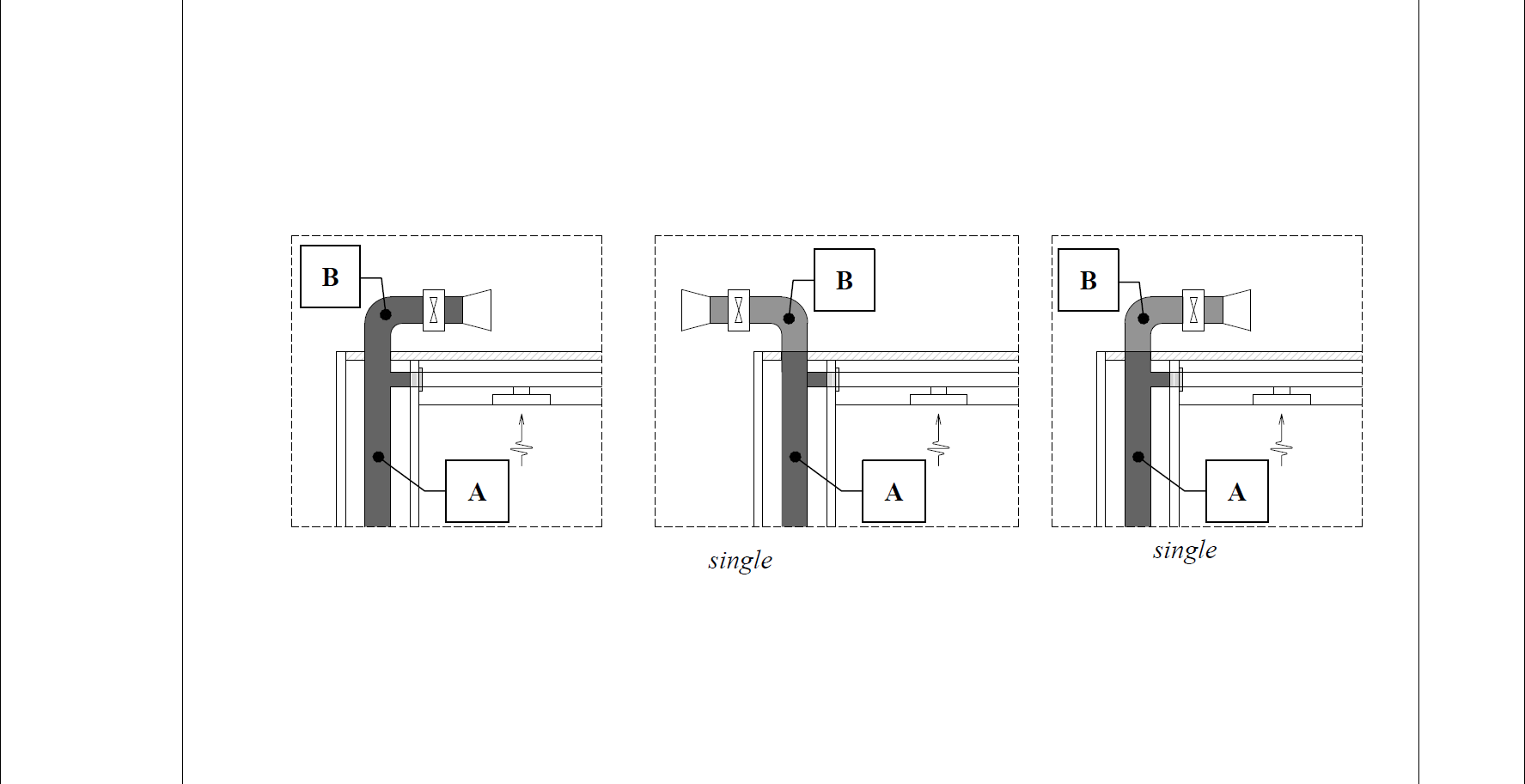 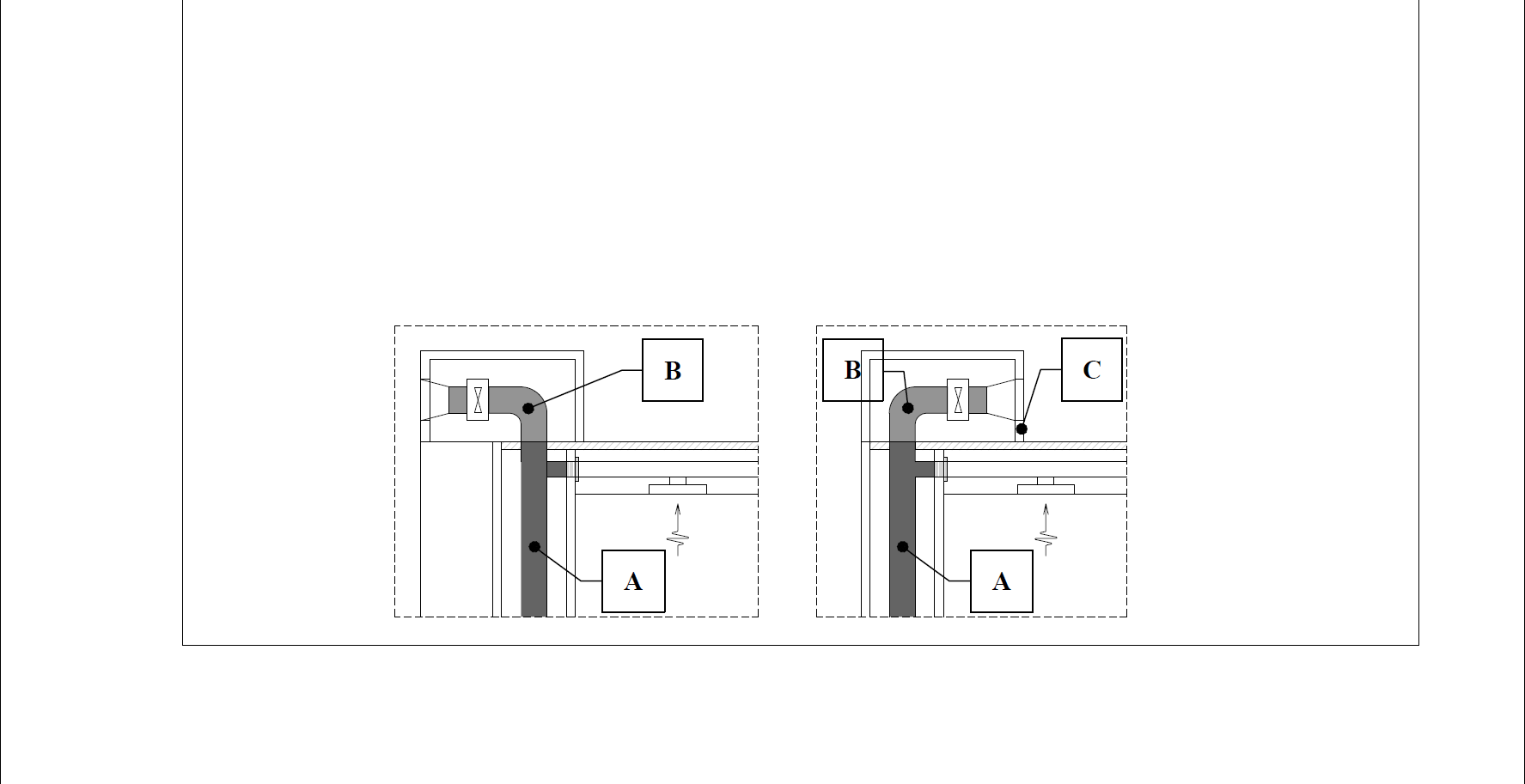 Figura 288 - Evacuarea fumului pe acoperișNotă Figura 288: În cazul variantelor în care extensia pe acoperiș a tubulaturii sau a canalului colector este ”single” și ventilatorul de evacuare a fumului nu este poziționat în interiorul construcției, cerința este de învelitoare incombustibilă (sau max clasa de reacție la foc Bs1d0), învelitoarea putând avea performanța Broof T4 cel puțin 6 m radial față de ventilatoarele poziționate pe acoperiș.REFERINŢE LEGISLATIVE ŞI TEHNICENotă:1. Referinţele datate au fost luate în considerare la data elaborării prezentei reglementări tehnice.2. La data utilizării reglementării tehnice se va utiliza ultima formă în vigoare a referinţelor legislative şi tehnice. 1. Legislaţie:Reglementări tehnice Nota: Regulamente delegate și Decizii delegateRegulamentul delegat (UE) 2019/1188 al Comisiei din 14 martie 2019 care completează Regulamentul (UE) nr. 305/2011 al Parlamentului European și al Consiliului prin stabilirea unor clase de performanță în ceea ce privește rezistența la încărcarea vântului pentru jaluzelele și copertinele externeDecizia delegată (UE) 2018/779  a Comisiei din 19 februarie 2018 privind sistemele aplicabile pentru evaluarea și verificarea constanței performanței panourilor sandwich cu față metalică pentru utilizare structurală în conformitate cu Regulamentul (UE) nr. 305/2011 al Parlamentului European și al ConsiliuluiRegulamentul delegat (UE) 2017/2293  al Comisiei din 3 august 2017 privind condițiile de clasificare, fără testare, a produselor din lemn laminat încrucișat reglementate de standardul armonizat EN 16351 și a produselor din lemn de furnir laminat acoperite de standardul armonizat EN 14374 în ceea ce privește reacție la focRegulamentul delegat (UE) 2017/1227 al Comisiei din 20 martie 2017 privind condițiile de clasificare, fără testare, a produselor din lemn laminat lipit acoperite de standardul armonizat EN 14080 și a produselor din lemn masiv îmbinate structurale acoperite de standardul armonizat EN 15497 în ceea ce privește la reacția lor la focRegulamentul delegat (UE) 2017/1228 al Comisiei din 20 martie 2017 privind condițiile de clasificare, fără testare, a straturilor externe și a tencuielilor interne pe bază de lianți organici acoperiți de standardul armonizat EN 15824 și a mortarelor de tencuire și tencuială acoperite de standardul armonizat EN 998-1 cu privire la reacția lor la focDecizia delegată (UE) 2015/1936 a Comisiei din 8 iulie 2015 privind sistemele aplicabile pentru evaluarea și verificarea constanței performanței pentru conductele de ventilație și țevile de ventilare a aerului în conformitate cu Regulamentul (UE) nr. 305/2011 al Parlamentului European și al ConsiliuluiDecizia delegată (UE) 2015/1958 a Comisiei din 1 iulie 2015 privind sistemele aplicabile de evaluare și verificare a constanței performanței geosintetice și a produselor conexeRegulamentul delegat (UE) 2016/364 al Comisiei din 1 iulie 2015 privind clasificarea performanței reacției la foc a produselor pentru construcțiiRegulamentul delegat (UE) nr. 1292/2014 al Comisiei din 17 iulie 2014 privind condițiile de clasificare, fără testare, a anumitor pardoseli din lemn neacoperite conform EN 14342 în ceea ce privește reacția lor la focRegulamentul delegat (UE) nr. 1293/2014 al Comisiei din 17 iulie 2014 privind condițiile de clasificare, fără testare, a laturilor metalice și a mărgelelor pentru tencuiala internă acoperite de standardul armonizat EN 13658-1, a laturilor metalice și a mărgelelor pentru turnare externă acoperite de standardul armonizat EN 13658-2 și margele metalice și profiluri caracteristice acoperite de standardul armonizat EN 14353, în ceea ce privește reacția lor la focRegulamentul delegat (UE) nr. 1291/2014 al Comisiei din 16 iulie 2014 privind condițiile de clasificare, fără testare, a panourilor pe bază de lemn conform EN 13986 și a panourilor și placărilor din lemn masiv conform EN 14915 în ceea ce privește capacitatea lor de protecție împotriva incendiilor, atunci când sunt utilizate pentru acoperirea pereților și a tavanuluiRegulamentul delegat (UE) nr. 574/2014 al Comisiei de modificare a anexei III la RCP și a întrebărilor frecvente privind anexa III (declarația de performanță) (207 KB)Regulamentul delegat (UE) nr. 568/2014 al Comisiei de modificare a anexei V la RCP și a întrebărilor frecvente privind anexa V (evaluarea și verificarea constanței performanței) (258 KB)Regulamentul de punere în aplicare (UE) nr. 1062/2013 al Comisiei privind formatul european de evaluare tehnicăStandarde - EUROCOD:Standarde:Listă tabele:Tabelul 1 : Clasa de autoînchidere (închidere automată) a uşilor	37Tabelul 2 : Condiţii minime pentru încadrarea construcţiei sau a compartimentului de incendiu în niveluri de stabilitate la incendiu pentru construcții civile	70Tabelul 3 : Condiţii minime pentru încadrarea construcţiei sau a compartimentului de incendiu în niveluri de stabilitate la incendiu pentru construcții de productie și /sau depozitare	72Tabelul 4 : Distanţe minime de siguranţă între construcţii sau compartimente de incendiu supraterane (civile, de producţie şi/sau depozitare)	80Tabelul 5 : Rezistenţe la foc normate ale pereţilor (EI/REI) și planşeelor (REI)  corespunzătoare densităţilor sarcinilor termice (q) din spaţiile adiacente şi/sau densităţilor sarcinilor termice (q) cele mai mari din spaţiile pe care le despart	82Tabelul 6 : Rezistenţe la foc normate ale pereţilor care separă compartimentele de incendiu (EI-M/REI) pentru construcțiile cu regim de înălțime parter, cu excepția clădirilor cu persoane care nu se pot evacua singure și a clădirilor cu săli aglomerate, corespunzătoare densităţilor sarcinilor termice (q) din spaţiile adiacente şi/sau densităţilor sarcinilor termice (q) cele mai mari din spaţiile pe care le despart	83Tabelul 7 : Rezistența la foc a pereţilor din exterior și ale elementelor de închidere rezistente la foc ale golurilor funcţionale prevazute în pereţii din exterior amplasate la colţurile intrânde ale construcţiilor civile (cu regim parter, cu excepția clădirilor cu persoane care nu se pot evacua singure și clădirilor cu săli aglomerate) în formă de L, T sau U sub un unghi α, α < 90°, unde golurile din pereţii exteriori adiacenţi sunt dispuse astfel încât distanţa dintre ele este mai mică de 4 m	89Tabelul 8 : Rezistența la foc a pereţilor din exterior și ale elementelor de închidere rezistente la foc ale golurilor funcţionale prevazute în pereţii din exterior amplasate la colţurile intrânde ale construcţiilor civile (cu excepția clădirilor prevăzute la Art. 2.3.2.1.2. lit. a)) în formă de L, T sau U sub un unghi unghi α, α < 90°, unde golurile din pereţii exteriori adiacenţi sunt dispuse astfel încât distanţa dintre ele este mai mică de 4 m	90Tabelul 9 : Rezistența la foc a pereţilor din exterior și ale elementelor de închidere rezistente la foc ale golurilor funcţionale prevazute în pereţii din exterior amplasate la colţurile intrânde ale construcţiilor civile (cu regim parter, cu excepția clădirilor cu persoane care nu se pot evacua singure și clădirilor cu săli aglomerate) în formă de L, T sau U sub un unghi α, 90° ≤ α < 135°, unde golurile din pereţii exteriori adiacenţi sunt dispuse astfel încât distanţa dintre ele este mai mică de 4 m	92Tabelul 10 : Rezistența la foc a pereţilor din exterior și ale elementelor de închidere rezistente la foc ale golurilor funcţionale prevazute în pereţii din exterior amplasate la colţurile intrânde ale construcţiilor civile (cu excepția clădirilor prevăzute la Art. 2.3.2.1.2. lit. a)) în formă de L, T sau U sub un unghi α, 90° ≤ α ≤ 135°, unde golurile din pereţii exteriori adiacenţi sunt dispuse astfel încât distanţa dintre ele este mai mică de 4 m	93Tabelul 11 : Rezistența la foc a pereţilor din exterior și ale elementelor de închidere rezistente la foc ale golurilor funcţionale prevazute în pereţii din exterior amplasate la colţurile intrânde ale construcţiilor civile (cu regim parter, cu excepția clădirilor cu persoane care nu se pot evacua singure și clădirilor cu săli aglomerate) în formă de L, T sau U sub un unghi α, α > 135°, unde golurile din pereţii exteriori adiacenţi sunt dispuse astfel încât distanţa dintre ele este mai mică de 4 m	95Tabelul 12 : Rezistența la foc a pereţilor din exterior și ale elementelor de închidere rezistente la foc ale golurilor funcţionale prevazute în pereţii din exterior amplasate la colţurile intrânde ale construcţiilor civile (cu excepția clădirilor prevăzute la Art. 2.3.2.1.2. lit. a)) în formă de L, T sau U sub un unghi unghi α, α >135°, unde golurile din pereţii exteriori adiacenţi sunt dispuse astfel încât distanţa dintre ele este mai mică de patru 4 m	96Tabelul 13 : Rezistența la foc a pereţilor din exterior și ale elementelor de închidere rezistente la foc ale golurilor funcţionale prevazute în pereţii de compartimentare (din exterior) amplasaţi la colţurile intrânde ale construcţiilor de productie și depozitare în formă de L, T sau U, unde golurile din pereţii exteriori adiacenţi sunt dispuse astfel încât distanţa dintre ele este mai mică de patru 4 m	97Tabelul 14 : Pereți și planșee la încăperi tampon protejate și goluri pentru circulaţie funcţională şi evacuare practicate în pereţii încăperilor tampon	101Tabelul 15 : Pereți și planșee la tamburi deschiși și echiparea acestora	103Tabelul 16 : Termoizolație exterioară și / sau sisteme compozite de izolare termică (sisteme compacte în condiții de utilizare finală) pe faţade pline sau prevăzute cu elemente vitrate sau alte goluri neprotejate (pentru diferite funcţiuni / tipuri de clădiri)	120Tabelul 17 : Clase de performanţă privind reacţia la foc a materialelor folosite pentru plafoane 	133Tabelul 18 : Clase de performanţă privind reacţia la foc a produselor folosite pentru pardoseli supraînâlțate	134Tabelul 19 : Clase de performanţă privind reacţia la foc a produselor folosite pentru finisajele interioare la casele de scări închise, căi de evacuare orizontale (coridoare şi holuri, tuneluri, degajamente protejate etc.) și încăperi în clădiri supraterane 	134Tabelul 20 : Separarea orizontală și verticală la un sistem de faţadă dublă 	138Tabelul 21 : Condiţii minime de separare a încăperilor de depozitare > 36 m2 din construcții civile	150Tabelul 22 : Condiţii minime de separare a încăperilor de depozitare ≤ 36 m2 din construcții civile	151Tabelul 23 : Număr minim simultan de persoane din clădiri de locuit	174Tabelul 24 : Număr minim simultan de persoane din clădiri administrative - administraţii centrale sau locale, financiar-bancare, sindicate, partide, birouri	175Tabelul 25 : Număr minim simultan de persoane din clădiri pentru comerţ - magazine, centre şi complexe comerciale, galerii comerciale, hipermarketuri sau supermarketuri cu aria desfăşurată de maximum 1500 m²	175Tabelul 26 : Număr minim simultan de persoane din clădiri pentru comerţ - Magazine, centre şi complexe comerciale, galerii comerciale, hipermarketuri sau supermarketuri cu aria desfăşurată mai mare sau egală cu 1500 m²	176Tabelul 27 : Număr minim simultan de persoane din clădiri pentru comerţ - alimentaţie publică	176Tabelul 28 : Număr minim simultan de persoane din clădiri pentru comerţ - alte spaţii pentru comerţ	177Tabelul 29 : Număr minim simultan de persoane din clădiri pentru sănătate 	177Tabelul 30 : Număr minim simultan de persoane din clădiri pentru cultură	178Tabelul 31 : Număr minim simultan de persoane din clădiri pentru învăţământ	179Tabelul 32 : Număr minim simultan de persoane din clădiri pentru turism	180Tabelul 33 : Număr minim simultan de persoane din clădiri de cult	180Tabelul 34 : Număr minim simultan de persoane din clădiri de sport	180Tabelul 35 : Număr minim simultan de persoane din construcţii civile supraterane cu înălţimi obişnuite, montane sau din Delta Dunării, amplasate izolat	181Tabelul 36 : Număr minim simultan de persoane din parcaje pentru autoturisme	181Tabelul 37 : Număr minim simultan de persoane din construcții şi amenajări în aer liber cu destinaţii civile	182Tabelul 38 : Număr maxim simultan de persoane din clădiri subterane	182Tabelul 39 : Număr minim simultan de persoane din construcţii de producţie şi / sau depozitare	182Tabelul 40 : Număr minim simultan de persoane din încăperi specifice mai multor  funcţiuni / destinaţii de clădiri civile	183Tabelul 41 : Condiţii de corelare a ariilor construite (Ac) ale clădirilor și compartimentelor de incendiu supraterane civile cu nivelul de stabiliate la incendiu	198Tabelul 42 : Condiţii de corelare între destinaţie, capacitatea maximă simultană şi numărul de niveluri supraterane ale clădirilor civile, cu nivel de stabilitate la incendiu III, IV sau V	199Tabelul 43 : Mansardarea construcţiilor civile supraterane (realizarea unui nivel funcţional în volumul podului)	199Tabelul 44 : Mansardarea construcţiilor civile supraterane (realizarea a mai multor niveluri funcţionale în volumul podului)	200Tabelul 45 : Comportare la foc a pereţilor și uşilor pereţilor cu rol de sectorizare prevăzuţi pentru limitarea propagării incendiului în interiorul unui compartiment de incendiu	204Tabelul 46 : Comportare la foc a pereţilor, uşilor și planşeelor de separare a caselor de scări închise din clădiri civile cu înălţimi obişnuite, atunci când nu se regăsesc în destinaţiile specifice detaliate în normativ	205Tabelul 47 : Comportare la foc a pereţilor, uşilor și planşeelor de separare a căilor de evacuare orizontale (coridoare şi holuri) din clădiri civile cu înălţimi obişnuite, atunci când nu se regăsesc în destinaţiile specifice detaliate în normativ	205Tabelul 48 : Clase de performanţă privind reacţia la foc a produselor folosite pentru finisajele interioare la casele de scări închise şi a căilor de circulaţie funcţională şi de evacuare orizontale (coridoare şi holuri, tuneluri, degajamente protejate etc.) în clădiri supraterane cu înălţimi obişnuite	211Tabelul 49 : Clase de performanţă privind reacţia la foc a produselor folosite pentru finisajele interioare la încăperi, cu excepția caselor de scări închise şi a căilor de circulaţie funcţională şi de evacuare orizontale (coridoare şi holuri, tuneluri, degajamente protejate etc.) în clădiri supraterane cu înălţimi obişnuite	212Tabelul 50 : Lungimi de evacuare pe circulaţiile comune orizontale deschise spre atriumuri	213Tabelul 51 : Număr normat de utilizatori pe unitatea de trecere (flux) de evacuare (Uf) din construcţiile civile cu înălţimi obişnuite	214Tabelul 52 : Clase de performanţă privind reacţia la foc a produselor folosite pentru finisajele interioare ale circulaţiilor funcţionale şi de evacuare din clădiri de locuit supraterane cu înălţimi obişnuite	216Tabelul 53 : Condiţii pentru pereţii despărţitori din clădirile de locuit supraterane cu înălţimi obişnuite	216Tabelul 54 : Comportare la foc a pereţilor, uşilor și planşeelor de separarea caselor de scări închise şi a uşilor din clădirile de locuit cu înălţimi obişnuite 	218Tabelul 55 : Comportare la foc a pereţilor, uşilor și planşeelor de separare a căilor de evacuare orizontale (coridoare şi holuri) din clădirile de locuit cu înălţimi obişnuite	218Tabelul 56 : Lungimi de evacuare în clădiri de locuit supraterane cu înălţimi obişnuite	219Tabelul 57 : Comportare la foc a pereţilor, uşilor și planşeelor de separare a caselor de scări închise şi a uşilor din clădirile administrative supraterane cu înălţimi obişnuite	222Tabelul 58 : Comportare la foc a pereţilor, uşilor și planşeelor de separare a căilor de evacuare orizontale (coridoare și holuri) din clădirile administrative supraterane cu înălţimi obişnuite	223Tabelul 59 : Comportare la foc a pereţilor, uşilor și planşeelor de separare a holurilor de acces (lobby) din clădirile administrative supraterane cu înălţimi obişnuite	223Tabelul 60 : Lungimi de evacuare în clădiri administrative supraterane cu înălţimi obişnuite	224Tabelul 61 : Comportare la foc a pereţilor, uşilor și planşeelor de separare a caselor de scări închise din clădirile pentru comerţ supraterane cu înălţimi obişnuite	228Tabelul 62 : Comportare la foc a pereţilor, uşilor și planşeelor de separare a căilor de evacuare orizontale (coridoare ) din clădirile pentru comerţ supraterane cu înălţimi obişnuite	228Tabelul 63 : Comportare la foc a pereţilor, uşilor și planşeelor de separare a căilor de evacuare orizontale (holuri) din clădirile pentru comerţ supraterane cu înălţimi obişnuite	229Tabelul 64 : Lungimi de evacuare în clădiri pentru comerţ supraterane cu înălţimi obişnuite	230Tabelul 65 : Comportare la foc a pereţilor, uşilor și planşeelor de separare a caselor de scări închise din clădirile pentru sănătate supraterane cu înălţimi obişnuite	233Tabelul 66 : Comportare la foc a pereţilor, uşilor și planşeelor de separare a căilor de evacuare orizontale (coridoare şi holuri) din clădirile pentru sănătate supraterane cu înălţimi obişnuite	234Tabelul 67 : Lungimi de evacuare în clădiri pentru sănătate supraterane cu înălţimi obişnuite (la care este necesar transportul bolnavilor cu targa sau căruciorul)	234Tabelul 68 : Lungimi de evacuare în clădiri pentru sănătate supraterane cu înălţimi obişnuite (la care nu este necesar transportul bolnavilor cu targa sau căruciorul)	235Tabelul 69 : Comportare la foc a pereţilor, uşilor și planşeelor de separare a caselor de scări închise din clădirile pentru cultură supraterane cu înălţimi obişnuite	238Tabelul 70 : Comportare la foc a pereţilor, uşilor și planşeelor de separare a căilor de evacuare orizontale (coridoare şi holuri) din clădirile pentru cultură supraterane cu înălţimi obişnuite	239Tabelul 71 : Elemente de separare (pereţi şi planşee) din clădirile pentru cultură supraterane cu înălţimi obişnuite	240Tabelul 72 : Lungimi de evacuare în clădiri pentru cultură supraterane cu înălţimi obişnuite	240Tabelul 73 : Comportare la foc a pereţilor, uşilor și planşeelor de separare a caselor de scări închise din clădirile pentru învăţămînt primar, secundar, terţiar, nonuniversitar și universitar supraterane cu înălţimi obişnuite	242Tabelul 74 : Comportare la foc a pereţilor, uşilor și planşeelor de separare a caselor de scări închise din clădirile pentru învăţământ preşcolar supraterane cu înălţimi obişnuite	242Tabelul 75 : Comportare la foc a pereţilor, a uşilor şi planşeelor de separare a căilor de evacuare orizontale (coridoare şi holuri) din clădirile pentru învăţămînt primar, secundar, terţiar, nonuniversitar și universitar supraterane cu înălţimi obişnuite	243Tabelul 76 : Comportare la foc a pereţilor, uşilor și planşeelor de separare a căilor de evacuare orizontale (coridoare şi holuri) din clădirile pentru învăţământ preşcolar supraterane cu înălţimi obişnuite	244Tabelul 77 : Lungimi de evacuare în clădiri pentru învăţământ supraterane cu înălţimi obişnuite	245Tabelul 78 : Comportarea la foc a pereţilor, uşilor și planşeelor de separare a caselor de scări închise din clădirile pentru turism supraterane cu înălţimi obişnuite	245Tabelul 79 : Comportarea la foc a pereţilor, uşilor și planşeelor de separare a căilorde evacuare orizontale (coridoare şi holuri) din clădirile pentru turism supraterane cu înălţimi obişnuite	246Tabelul 80 : Lungimi de evacuare în clădiri pentru turism supraterane cu înălţimi obişnuite	247Tabelul 81 : Lungimi de evacuare în clădiri de cult supraterane cu înălţimi obişnuite	248Tabelul 82 : Comportare la foc a pereţilor, uşilor și planşeelor de separare a caselor de scări închise din clădirile pentru sport supraterane cu înălţimi obişnuite	249Tabelul 83 : Comportarea la foc a pereţilor, uşilor și planşeelor de separare a căilor de evacuare orizontale (coridoare şi holuri) din clădirile pentru sport supraterane cu înălţimi obişnuite	250Tabelul 84 : Lungimi de evacuare în clădiri pentru sport supraterane închise, cu înălţimi obişnuite	250Tabelul 85 : Comportare la foc a pereţilor, uşilor și planşeelor de separare a caselor de scări închise din clădirile civile supraterane cu înălţimi obişnuite montane sau din Delta Dunării, amplasate izolat	251Tabelul 86 : Comportare la foc a pereţilor, uşilor și planşeelor de separare a căilor de evacuare orizontale (coridoare şi holuri) din clădirile civile supraterane cu înălţimi obişnuite montane sau din Delta Dunării, amplasate izolat	252Tabelul 87 : Lungimi de evacuare în clădiri civile supraterane cu înălţimi obişnuite  montane sau din Delta Dunării, amplasate izolat	253Tabelul 88 : Lungimi de evacuare în parcaje pentru autoturisme	257Tabelul 89 : Număr maxim de locuri admise pe un rând de scaune 	264Tabelul 90 : Condiţii minime de separare a încăperilor de depozitare cu densitatea sarcinii termice ≥ 420 MJ/m2 din clădirile civile supraterane înalte	276Tabelul 91 : Comportare la foc a pereţilor, uşilor și planşeelor de separare a caselor de scări închise din clădirile civile supraterane înalte	280Tabelul 92 : Comportare la foc a pereţilor, uşilor și planşeelor de separare a căilor de evacuare orizontale (coridoare şi holuri) din clădirile civile supraterane înalte	280Tabelul 93 : Lungimi de evacuare în clădiri supraterane înalte	281Tabelul 94 : Condiţii minime de separare a încăperilor de depozitare cu densitatea sarcinii termice ≥ 420 MJ/m2 din clădirile civile supraterane foarte înalte	291Tabelul 95 : Comportare la foc a pereţilor, uşilor și planşeelor de separare a caselor de scări închise din clădirile civile supraterane foarte înalte	296Tabelul 96 : Comportare la foc a pereţilor, uşilor și planşeelor de separare a căilor de evacuare orizontale (coridoare şi holuri) din clădirile civile supraterane foarte înalte	297Tabelul 97 : Lungimi de evacuare în clădiri supraterane foarte înalte	297Tabelul 98 : Categorii de săli aglomerate	300Tabelul 99 : Corelare între modul de amplasare, categoria sălii aglomerate supraterane și capacitatea maximă simultană de utilizatori admisă	300Tabelul 100 : Corelare între categoria sălii aglomerate (porţiunea în care publicul are acces) şi numărul de niveluri supraterane în care este admisă realizarea acestora	300Tabelul 101 : Corelare între categoria sălii aglomerate (porţiunea în care publicul are acces) şi numărul maxim de niveluri subterane în care este admisă realizarea acestora	301Tabelul 102 : Elemente de separare din interiorul clădirii şi compartimentelor de incendiu sau funcţionale ale clădirilor cu săli aglomerate	302Tabelul 103 : Comportare la foc a pereţilor, uşilor și planşeelor de separare a caselor de scări închise din clădirile cu săli aglomerate de tip S1 supraterane cu înălţimi obişnuite	307Tabelul 104 : Comportare la foc a pereţilor, uşilor și planşeelor de separare a căilor de evacuare orizontale, coridoare, din clădirile cu săli aglomerate de tip S1 supraterane cu înălţimi obişnuite	307Tabelul 105 : Comportare la foc a pereţilor, uşilor și planşeelor de separare a căilor de evacuare orizontale, holuri, din clădirile cu săli aglomerate de tip S1 supraterane cu înălţimi obişnuite	308Tabelul 106 : Comportare la foc a pereţilor, uşilor și planşeelor de separare a caselor de scări închise din clădirile cu săli aglomerate de tip S2 supraterane cu înălţimi obişnuite	308Tabelul 107 : Comportare la foc a pereţilor, uşilor și planşeelor de separare a căilor de evacuare orizontale, coridoare, din clădirile cu săli aglomerate de tip S2 supraterane cu înălţimi obişnuite	309Tabelul 108 : Comportare la foc a pereţilor, uşilor și planşeelor de separare a căilor de evacuare orizontale, holuri, din clădirile cu săli aglomerate de tip S2 supraterane cu înălţimi obişnuite	309Tabelul 109 : Număr normat de utilizatori pe unitatea de trecere (flux) de evacuare (Uf) la săli aglomerate 	310Tabelul 110 : Lungimi de evacuare maximum admise la săli aglomerate	310Tabelul 111 : Număr maxim de locuri dispuse pe un rând de scaune  	311Tabelul 112 : Separare a căilor de circulaţie funcţională şi de evacuare a utilizatorilor clădirilor subterane	316Tabelul 113 : Lungimi de evacuare în clădiri civile subterane independente	317Tabelul 114 : Condiţii de corelare a ariilor construite (Ac) şi a numărului de niveluri al construcţiilor şi compartimentelor de incendiu supraterane de producţie şi/sau depozitare	320Tabelul 115 : Numărul normat de utilizatori pe unitatea de trecere (flux) de evacuare (Uf) din construcţiile de producţie şi/sau depozitare	327Tabelul 116 : Lungimi de evacuare în construcţii de producţie şi/sau depozitare	328Tabelul 117 : Numărul maxim de animale admis pe o uşă de evacuare	329Tabelul 118 : Utilizarea conductelor colectoare de evacuare a fumului și a gazelor fierbinți pe înălțimea construcției	353Tabelul 119 : Valorile coeficientului de curgere pentru gurile de introducere a aerului	355Tabelul 120 : Valorile coeficientului de curgere pentru dipozitivele/ gurile/ ochiurile mobile de evacuare a fumului	356Tabelul 121 : Dispunere a ecranelor continui în sistem de evacuare a fumului şi gazelor fierbinţi prin tiraj natural-organizat   	364Tabelul 122 : Debit de extragere a unei guri de evacuare a fumului şi gazelor fierbinţi prin ventilare mecanică  	365Tabelul 123 : Uși pentru circulaţie funcţională şi/ sau evacuare practicate în pereţii antifoc din clădiri civile	374Tabelul 124 : Uși pentru circulaţie funcţională şi/ sau evacuare practicate în pereţii antifoc din construcții de producție și/ sau depozitare	376Tabelul 125 : Suprafaţa construită maxim admisă între spații delimitate de pereţi de sectorizare	383Tabelul 126 : Fluxuri de evacuare ale scării prevăzute pentru evacuarea persoanelor precum și pentru accesul forțelor de intervenție	423Tabelul 127 : (echivalent cu tabel 1 din SR EN IEC 62485-2) - Valori pentru curentul I la încărcare cu profiluri de încărcare IU sau U	443Tabelul 128 : Alegerea dispozitivului de ieșire pentru uși de evacuare în funcție de utilizare	461Tabelul 129 : Alternative dimensionare scări de circulaţie funcţională şi de evacuare la clădiri cu funcțiune de sănătate	506Tabelul 130 : Număr maxim de locuri admise pe un rând de scaune la arene și stadioane în aer liber	526Tabelul 131 : Număr maxim de rânduri de scaune la arene și stadioane în aer liber	526Tabelul 132 : Încadrare în risc de incendiu (construcții noi)	551Tabelul 133 : Recomandare de clasificare a materialelor/produselor şi substanţelor depozitate, după clasa de periculozitate (construcții noi)	552Tabelul 134 : Recomandare de clasificare a materialelor/produselor şi substanţelor depozitate cu periculozitate deosebit de mare (Pentru care nu sunt aplicabile cantităţile relevante pentru încadrare în Legea nr. 59/2016 privind controlul asupra pericolelor de accident major în care sunt implicate substanţe periculoase).	555Tabelul 135 : Categorii de lichide inflamabile 	558Tabelul 136 : Categorii de depozite de lichide inflamabile	559Tabelul 137 : Valorile puterii calorifice pentru materiale uzuale	560Tabelul 138 : Valorile puterii calorifice pentru cabluri	564Tabelul 139 : Materiale și elemente de construcție incombustibile (la construcții existente) 	569Tabelul 140 : Materiale și elemente de construcție combustibile (la construcții existente)	569Tabelul 141 : Clase de performanță privind reacția la foc a produselor pentru construcţii, cu excepţia pardoselilor şi a produselor termoizolante pentru tubulatura liniara (*) la construcții noi și existente	570Tabelul 142 : Clase de performanță privind reacția la foc a pardoselilor pentru construcţii	571Tabelul 143 : Caracteristici ale substanţelor şi materialelor ce determină încadrarea în riscuri de incendiu a spaţiilor, încăperilor, compartimentelor de incendiu şi construcţiilor de producţie şi/sau depozitare existente	574Tabelul 144 : Condiții minime pentru încadrarea construcțiilor existente în nivel de stabilitate la incendiu	576Tabelul 145 : Distanțe de siguranță la construcții existente	581Tabelul 146 : Rezistența la foc a pereților la construcțiile existente	582Tabelul 147 : Arii construite admise pentru compartimente de incendiu ale clădirilor civile existente (publice) supraterane	607Tabelul 148  - Număr de niveluri supraterane maxim admis și capacitatea clădirilor civile existente cu nivelul de stabilitate la incendiu III, IV și V	607Tabelul 149 : Condiții minime pentru pereți și planșee la construcții existente	609Tabelul 150 : Capacități de evacuare la construcții existente	610Tabelul 151 : Condiții pentru elementele de construcție (la clădiri existente)	613Tabelul 152 : Pereți și uși de separare a căilor comune de circulație și de evacuare la clădiri existente de locuit	614Tabelul 153 : Pereți și uși de separare a căilor comune de circulație și de evacuare la clădiri existente cu funcțiune administrativă	616Tabelul 154 : Separare a căilor comune de circulație și de evacuare la construcții existente de comerț	617Tabelul 155 : Separare a căilor comune de circulație și de evacuare la clădiri existente de sănătate	619Tabelul 156 : Separare a căilor comune de circulație și de evacuare la clădiri existente pentru cultură 	621Tabelul 157 : Separare a căilor comune de circulație și de evacuare la clădiri existente de învățământ 	624Tabelul 158 : Separare a căilor comune de circulație și de evacuare la clădiri existente pentru turism 	626Tabelul 159 : Pereți de separare a căilor comune de circulație și de evacuare la clădiri existente înalte și foarte înalte	632Tabelul 160 : Lungimi de evacuare la clădiri existente înalte și foarte înalte	634Tabelul 161 : Categorii de săli aglomerate la clădiri existente	635Tabelul 162 : Corelația admisă între amplasarea și categoria sălilor, numărul de locuri și nivelul de stabilitate la incendiu al clădirilor existente cu săli aglomerate	635Tabelul 163 : Numărul de niveluri supraterane admis în clădiri cu săli aglomerate (porțiunea în care publicul are acces)	636Tabelul 164 : Elemente de separare la săli aglomerate în clădiri existente	636Tabelul 165 : Capacitatea de evacuare la săli aglomerate în clădiri existente	638Tabelul 166 : Lungimi de evacuare la săli aglomerate în clădiri existente	639Tabelul 167 : Numărul de locuri dintr-un rând de scaune la săli aglomerate în clădiri existente	640Tabelul 168 : Arii construite și număr de niveluri admise pentru construcții existente și compartimente de incendiu ale construcțiilor existente de producție și/sau depozitare	645Tabelul 169 : Capacități de evacuare pentru construcții existente și compartimente de incendiu ale construcțiilor existente de producție și/sau depozitare	651Tabelul 170 : Lungimi de evacuare pentru construcții existente și compartimente de incendiu ale construcțiilor existente de producție și/sau depozitare	651Tabelul 171 : Clasificarea materialelor și substanțelor depozitate (după clasa de periculozitate) pentru construcții existente, compartimente de incendiu ale construcțiilor existente și încăperi existente de depozitare a materialelor și substanțelor	659Tabelul 172 : Clase de reacție la foc a lichidelor combustibile pentru construcții existente și compartimente de incendiu ale construcțiilor existente de producție și/sau depozitare	662Tabelul 173 : Categorii de depozite de lichide combustibile pentru construcții existente , compartimente de incendiu ale construcțiilor existente și încăperi existente de depozitare a a lichidelor combustibile stocate	662Tabelul 174 : Sisteme alcătuite din dispozitive de evacuare a fumului și a gazelor fierbinți și ecrane verticale la construcții existente	684Listă figuri:Figura 1  - Tipuri de acoperișuri în pantă	17Figura 2  - Tipuri de atriumuri	20Figura 3  - Atrium interconectat în subteran	20Figura 4  - Circulații de evacuare 	21Figura 5  - Locuinte de tip duplex sau triplex la clădiri cu înălțime obișnuită	24Figura 6  - Compartimentare antifoc la partea supraterană și subterană la clădirile și compartimentele de incendiu civile cu înălțime obișnuită (nivel II de stabilitate la incendiu) 	27Figura 7  - Compartimentare antifoc și arii compartimente de incendiu la clădirile şi compartimentele de incendiu supraterane civile cu înălțime obișnuită	29Figura 8  - Compartimentare antifoc și arii compartimente de incendiu la clădirile şi compartimentele de incendiu supraterane civile înalte	31Figura 9  - Compartimentare antifoc și arii compartimente de incendiu la clădirile şi compartimentele de incendiu supraterane civile foarte înalte	34Figura 10  – Stadion acoperit - construcție deschisă 	34Figura 11  - Determinare demisol / subsol	40Figura 12  - Dispozitive (guri) pentru evacuarea fumului în caz de incendiu	40Figura 13  - Dispozitiv (gură) pentru pentru admisia aerului în caz de incendiu și pentru pentru evacuarea fumului în caz de incendiu	40Figura 14  - Refugiu sigur (reprezentat printr-un punct de staționare a persoanelor cu dizabilitati, fiind o zonă de securitate relativă de amplasare temporară a acestora)	42Figura 15  - Lungimi de evacuare	46Figura 16  - Faţade duble (cu două foi de sticlă / „double skin”) - tipuri	47Figura 17  - Încăpere tampon protejată	49Figura 18  - Nivel de referinţă	52Figura 19  - Încăperi închise, delimitate prin pereți cu rezistență la foc față de încăperile adiacente	55Figura 20  - Spații deschise de tip open space 	56Figura 21  - Spații deschise de tip open space, delimitate prin pereți cu rezistență la foc față de încăperile adiacente	57Figura 22  - Perete - înclinare	58Figura 23  - Plenum pentru spații de tip open-space	62Figura 24  - Scări cu trepte balansate	63Figura 25  - Șarpantă - elemente componente	65Figura 26  - Tambur deschis	66Figura 27  - Șarpanta acoperișului cu pod - delimitare minimală prin planșeu rezistent la foc 	75Figura 28  - Amplasare independentă a construcţiilor (la distanţe normate)	79Figura 29  - Amplasare compartimentată	80Figura 30  - Amplasare comasată a construcţiilor în limita ariilor compartimentelor de incendiu normate (Ac compartiment de incendiu = suma Ac construcţii comasate)	80Figura 31  - Distanţe minime de siguranţă între construcţii independente	82Figura 32  - Perete rezistent la foc de separare a compartimentelor de incendiu (perete antifoc A1, A2s1d0 conform Art. 2.3.2.1.2.) care secţionează construcţia pe toată înălţimea acesteia	85Figura 33  - Separare compartimente de incendiu la construcții cu înălţimi diferite - separare la clădirea mai înaltă	86Figura 34  - Separare compartimente de incendiu la construcții cu înălţimi diferite - separare la clădirea cu înălțime mai mică	86Figura 35  - Separare compartimente de incendiu cu înălţimi egale cu fâșie REI60	87Figura 36  - Separare compartimente de incendiu cu înălţimi egale prin depășirea acoperișului cu minimum 60 cm (a peretelui antifoc)	88Figura 37  - Depăşirea planurilor exterioare ale acoperişurilor și pereţilor combustibili	89Figura 38  - Perete rezistent la foc (în continuarea pereților antifoc conform Art. 2.3.2.1.2) dispus la exterior, la colţurile intrânde ale clădirilor civile în formă de L, T sau U sub un unghi α, α < 90°	92Figura 39  - Perete rezistent la foc (în continuarea pereților antifoc conform Art. 2.3.2.1.2) dispus la exterior, la colţurile intrânde ale clădirilor civile în formă de L, T sau U sub un unghi α,  90° ≤α<135°	95Figura 40  - Perete rezistent la foc (în continuarea pereților antifoc conform Art. 2.3.2.1.2) dispus la exterior, la colţurile intrânde ale clădirilor civile în formă de L, T sau U sub un unghi α,  α > 135°	97Figura 41  - Propagarea incendiilor de la un nivel la altul (pe faţade sau prin interior)	109Figura 42  - Concept însumare elemente verticale cu elementele orizontale având aceeași rezistentă la foc (caz general)	110Figura 43  - Concept în care nu este permisă însumarea elementelor	110Figura 44  - Performanțe pereți exteriori (neportanți) și/sau părți din pereții exteriori rezistenți la foc care includ elemente vitrate	111Figura 45  - Performanțe zone continui cu înălţimea de cel puţin 1,20 m dispuse în planul peretelui cortină	112Figura 46  - Performanțe perete cortină sau panou de tâmplărie vitrate pe toată înălțimea	114Figura 47  - Performanțe ecrane de protecție	115Figura 48  - Elemente incombustibile traforate dispuse la plafoane 	116Figura 49  - Performanțe elemente orizontale exterioare continui rezistente la foc	117Figura 50  - Performanțe privind etanșarea spaţiilor libere dintre planşee şi peretele cortină	117Figura 51  - Bordările golurilor din închiderile perimetrale	123Figura 52  - Anularea efectului de coş la faţadă dublă	137Figura 53  - Camere frigorifice de tip box-in-box	153Figura 54  - Amplasare grupări de celule fotovoltaice	155Figura 55  - Grafic înălțime clădire/ lățime copertină	165Figura 56  - Proximitatea uşii de acces şi evacuare cu copertină centrată pe axul uşii de evacuare (X – lungime copertină si L – lățime copertină)	166Figura 57  - Proximitatea uşii de acces şi evacuare cu copertină	166Figura 58  - Scări cu rampe curbe (elicoidale) care sunt considerate căi de evacuare pentru mai multe unități de trecere (fluxuri)	168Figura 59  - Protejarea circulațiilor prevăzute pentru evacuarea utilizatorilor de pe terasă	173Figura 60  - Lăţimi normate ale unităţilor de trecere (fluxurilor) de evacuare și lățimi libere ale ușilor de evacuare corespunzător numărului de fluxuri	184Figura 61  - Lățimi și înălțimi libere ale ușilor de evacuare	184Figura 62  - Evacuare (principii)	188Figura 63  - Evacuare (calculul lungimii - exemple)	190Figura 64  - Accesul autospecialelor de intervenție - caz general	193Figura 65  - Accesul autospecialelor de intervenție la clădiri cu înălțimea mai mare de 15 m (măsurată de la nivelul de referință până la cota de călcare a ultimului nivel folosit de utilizatori)	194Figura 66  - Separare tronsoane clădire (prin pereți de sectorizare rezistenți la foc pentru mansardarea construcţiilor civile)	203Figura 67  - Accese la ascensoare de intervenție ale clădirilor (cerințe minimale)	210Figura 68  - Concept de apărare ”pe loc”	237Figura 69  - Compartimentare antifoc și arii compartimente de incendiu la clădirile şi compartimentele de incendiu supraterane civile înalte 	270Figura 70  - Întrerupere cu diafragme a plafoanelor cu suprafața continuă sau discontinuă / modulară la clădiri înalte (atunci când spațiul dintre plafonul suspendat și planşeul de rezistenţă nu este echipat cu instalație automată de stingere cu sprinklere conform SR EN 12845)	274Figura 71  - Plafoane cu suprafața continuă sau discontinuă / modulară la clădiri înalte la care nu este necesară întreruperea cu diafragme (atunci când spațiul dintre plafonul suspendat și planşeul de rezistenţă este echipat cu instalație automată de stingere cu sprinklere conform SR EN 12845)	275Figura 72  - Compartimentare antifoc și arii compartimente de incendiu la clădirile şi compartimentele de incendiu supraterane civile foarte înalte	284Figura 73  - Întrerupere cu diafragme a plafoanelor cu suprafața continuă sau discontinuă / modulară la clădiri foarte înalte (atunci când spațiul dintre plafonul suspendat și planşeul de rezistenţă nu este echipat cu instalație automată de stingere cu sprinklere conform SR EN 12845)	289Figura 74  - Plafoane cu suprafața continuă sau discontinuă / modulară la clădiri foarte înalte la care nu este necesară întreruperea cu diafragme (atunci când spațiul dintre plafonul suspendat și planşeul de rezistenţă este echipat cu instalație automată de stingere cu sprinklere conform SR EN 12845)	290Figura 75  - Ascensor dedicat intervenției (obligatoriu la clădiri cu înălțimea mai mare sau egală de 75 m) prevazut cu acces dedicat din încăperea tampon aferentă casei de scara destinată numai intervenției pompierilor	296Figura 76  - Încăperi tampon protejate, ventilate în suprapresiune şi prevăzute cu uşi rezistente la foc minimum EI2 90-C5S200 dispuse șicanat (la risc de explozie volumetrică)	326Figura 77  - Prevederea sistemelor de evacuare a fumului și a gazelor fierbinți la circulații comune orizontale	350Figura 78  - Dispunerea pe înălţime a gurilor de evacuare a fumului şi a celor de admisie a aerului pentru încăperi/spatii cu înăltimea liberă de maxim 3m	352Figura 79  - Lungimea maximă a rezervorului de fum	353Figura 80  - Amplasarea  în acoperişul/pe terasa construcţiilor a dispozitivelor de evacuare a fumului și gazelor fierbinti	360Figura 81  - Evacuarea fumului din casele de scări închise supraterane asigurată prin tiraj natural (principiul nu se aplică la casele de scări închise prevăzute cu suprapresiune)	360Figura 82  - Evacuarea fumului şi gazelor fierbinţi în caz de incendiu din circulaţiile comune orizontale, prin tiraj natural-organizat	361Figura 83  - Evacuarea fumului şi gazelor fierbinţi în caz de incendiu din circulaţiile comune orizontale, prin ventilare mecanică	362Figura 84  - Schemă amplasare construcții - principiu amplasare construcții la distanțe mai mici decât cele normate	369Figura 85  - Amplasare construcții la distanțe mai mari sau mai mici decât cele normate	370Figura 86  - Amplasare construcții comasate	372Figura 87  - Pereți antifoc (de separare a compartimentelor de incendiu) - principiu de compartimentare antifoc	374Figura 88  - Uși, obloane, cortine prevăzute în pereții antifoc	377Figura 89  - Exemplu - tipologii pereți de separare a compartimentelor de incendiu	378Figura 90  - Pereți de separare a compartimentelor de incendiu - secțiune orizontală	378Figura 91  - Hale parter cu perete antifoc (de separare a compartimentelor de incendiu) sau rezistent la foc dispus între stâlpi	379Figura 92  - Hale parter cu perete independent dispus în rost de dilatare sau tasare	379Figura 93  - Hale etajate	379Figura 94  - Hale parter - Perete antifoc care nu depăşeşte planul acoperişului	380Figura 95  - Hale parter - Perete antifoc la hale cu înălțimi diferite	380Figura 96  - Compartimentarea construcţiilor de producţie sau depozitare	381Figura 97  - Pereți antifoc și pereți de sectorizare	382Figura 98  - Perete de sectorizare care depășește streașina	383Figura 99  - Performanțe privind etanșarea spaţiilor libere dintre planşee şi peretele cortină precum și dintre planşee și alte tipuri de pereți exteriori ancorați (prinși) de structura portantă a clădirii	388Figura 100  - Exemplu de măsurători H și L - caz general	388Figura 101  - Exemplu măsurare goluri care nu sunt suprapuse la deschideri în fațadă (exemplu pentru distanța normată de 1,20 m)	389Figura 102  - Calcul soluții  constructive cu H + L (exemplu varianta normată de 1,20 m)	390Figura 103  - Exemple de măsurători H și L - cazuri particulare	391Figura 104  - Tipuri de balcoane	392Figura 105  - Exemple de măsurători H + L - balcoane	393Figura 106  - Soluție la scări exterioare de limitare a propagării incendiului pe faţadă	393Figura 107  - Soluție de limitare a propagării incendiului pe faţadă la intersecția cu balcoane	394Figura 108  - Principiul general de realizare a fâşiei/ benzii orizontale continui de termoizolaţie, clasa de reacţie la foc A1 sau A2-s1d0	395Figura 109  - Principiul de realizare a fâşiilor/ benzilor orizontale continui de termoizolaţie clasa de reacţie la foc A1 sau A2-s1d0 pe fațadele cuprinzând goluri (uși și /sau ferestre) în zidarie	395Figura 110  - Principiul de realizare a fâşiilor/ benzilor orizontale continui de termoizolaţie clasa de reacţie la foc A1 sau A2-s1d0 pe fațadele fără goluri în zidărie: cazul unui sistem de tencuială groasă	396Figura 111  - Principiul de realizare a fâşiilor/ benzilor orizontale continui de termoizolaţie clasa de reacţie la foc A1 sau A2-s1d0 pe fațadele fara goluri in zidarie:  cazul unui sistem de tencuială subțire	396Figura 112  - Protecția deschiderilor prin bordari de termoizolaţie clasa de reacţie la foc A1 sau A2-s1d0 (tâmplărie montată pe perete)	397Figura 113  - Principiul de realizare a fâşiilor/ benzilor orizontale continui de termoizolaţie clasa de reacţie la foc A1 sau A2-s1d0 pe aceeași fațadă, indexul H (din H + L) fiind H < 1,20 m	398 Figura 114  - Principiul de realizare a fâşiilor/ benzilor orizontale continui de termoizolaţie clasa de reacţie la foc A1 sau A2-s1d0 pe fațadă retrasă, indexul H (din H + L) fiind H < 1,20 m	398Figura 115  - Principiul realizării supra-termoizolației	399Figura 116  - Balcoane și console care sunt parte integrantă din structură	400 Figura 117  - Principii de realizare a portiunilor retrase de acces, în funcție de adâncimea acestora	401Figura 118  - Principii de realizare în cazul deschiderilor mari	401Figura 119  - Principii de realizare pe fațade cu etaje inferioare retrase	402Figura 120  - Principii de realizare pe fațade cu logii	402Figura 121  - Principii de realizare pe fațade cu deschideri diferite	403Figura 122  - Principii de realizare pe fațade decroşate cu înălțimi diferite	404Figura 123  - Principii de realizare a fâşiilor/ benzilor orizontale continui de termoizolaţie clasa de reacţie la foc A1 sau A2-s1d0 pe teren în pantă	404 Figura 124  - Cabine de ascensor	405Figura 125  - Caz general goluri de acces la ascensoare prevăzute pentru transportul persoanelor cu căruciorul sau a persoanelor cu dizabilităţi care pot fi utilizate şi pentru evacuarea asistată a acestora în caz de incendiu	407Figura 126  - Goluri de acces la ascensoare prevăzute pentru transportul persoanelor cu căruciorul sau a persoanelor cu dizabilităţi care pot fi utilizate şi pentru evacuarea asistată a acestora în caz de incendiu și la scări de evacuare a persoanelor atunci când debușează într-o încăpere tampon ventilată în suprapresiune comună	408Figura 127  - Goluri de acces la ascensoare prevăzute pentru transportul persoanelor cu căruciorul sau a persoanelor cu dizabilităţi care pot fi utilizate şi pentru evacuarea asistată a acestora în caz de incendiu și la ascensoare prevăzute pentru circulația funcțională a persoanelor și la atunci când debușează într-o încăpere tampon ventilată în suprapresiune comună	409Figura 128  - Goluri de acces la ascensoare prevăzute pentru transportul persoanelor cu căruciorul sau a persoanelor cu dizabilităţi care pot fi utilizate şi pentru evacuarea asistată a acestora în caz de incendiu, la ascensoare prevăzute pentru circulația funcțională a persoanelor și la scări de evacuare a persoanelor atunci când debușează într-o încăpere tampon ventilată în suprapresiune comună	410Figura 129  - Caz general goluri de acces la ascensoare prevăzute pentru transportul bolnavilor cu patul cu rotile, cu targa ori căruciorul sau a persoanelor cu dizabilităţi care pot fi utilizate şi pentru evacuarea asistată a acestora în caz de incendiu	412Figura 130  - Goluri de acces la ascensoare prevăzute pentru transportul bolnavilor cu patul cu rotile, cu targa ori căruciorul sau a persoanelor cu dizabilităţi care pot fi utilizate şi pentru evacuarea asistată a acestora în caz de incendiu și la scări de evacuare a persoanelor atunci când debușează într-o încăpere tampon ventilată în suprapresiune comună	413Figura 131  - Goluri de acces la ascensoare prevăzute pentru transportul bolnavilor cu patul cu rotile, cu targa ori căruciorul sau a persoanelor cu dizabilităţi care pot fi utilizate şi pentru evacuarea asistată a acestora în caz de incendiu și la scări de evacuare a persoaneloratunci când NU debușează într-o încăpere tampon ventilată în suprapresiune comună	414Figura 132  - Goluri de acces la ascensoare prevăzute pentru transportul bolnavilor cu patul cu rotile, cu targa ori căruciorul sau a persoanelor cu dizabilităţi care pot fi utilizate şi pentru evacuarea asistată a acestora în caz de incendiu și la ascensoare prevăzute pentru circulația funcțională a persoanelor atunci când debușează într-o încăpere tampon ventilată în suprapresiune comună 	415Figura 133  - Goluri de acces la ascensoare prevăzute pentru transportul bolnavilor cu patul cu rotile, cu targa ori căruciorul sau a persoanelor cu dizabilităţi care pot fi utilizate şi pentru evacuarea asistată a acestora în caz de incendiu, la ascensoare prevăzute pentru circulația funcțională a persoanelor și la scări de evacuare a persoaneloratunci când debușează într-o încăpere tampon ventilată în suprapresiune comună	416Figura 134  - Caz general goluri de acces la ascensoare de intervenție	417Figura 135  - Goluri de acces la ascensoare de intervenție și la scări de evacuare a persoanelor atunci când debușează într-o încăpere tampon ventilată în suprapresiune comună	418Figura 136  - Goluri de acces la ascensoare de intervenție și la scări de evacuare a persoanelor atunci când NU debușează într-o încăpere tampon ventilată în suprapresiune comună	419Figura 137  - Goluri de acces la ascensoare de intervenție și la ascensoare prevăzute pentru circulația funcțională a persoanelor atunci când debușează într-o încăpere tampon ventilată în suprapresiune comună 	420Figura 138  - Goluri de acces la ascensoare de intervenție, la ascensoare prevăzute pentru circulația funcțională a persoanelor și la scări de evacuare a persoanelor atunci când debușează într-o încăpere tampon ventilată în suprapresiune comună	421Figura 139  - Goluri de acces la ascensoare de intervenție, la ascensoare prevăzute pentru circulația funcțională a persoanelor, la scări de evacuare a persoanelor și la ascensoare prevăzute pentru transportul bolnavilor cu patul cu rotile, cu targa ori căruciorul sau a persoanelor cu dizabilităţi care pot fi utilizate şi pentru evacuarea asistată a acestora în caz de incendiu atunci când debușează într-o încăpere tampon ventilată în suprapresiune comună	423Figura 140  - Acces comun la ascensoare de intervenție și casa scării COMUNĂ (scară prevăzută pentru evacuarea persoanelor precum și pentru accesul forțelor de intervenție) - acces al pompierilor prin aceeași scară de evacuare în clădirile înalte sau foarte înalte	423Figura 141  - Puț protejat de acces și intervenție a pompierilor	424Figura 142  - Ascensor dedicat intervenției (obligatoriu la clădiri cu înălțimea mai mare sau egală de 75 m) prevazut cu acces dedicat din încăperea tampon aferentă casei de scara destinată numai intervenției pompierilor	425Figura 143  - Atrium - secțiune și volum	426Figura 144  - Clădiri cu atrium - variante	427Figura 145  - Clădire fără atrium	428Figura 146  - Atrium acoperit sau neacoperit	428Figura 147  - Condiții atrium	428Figura 148  - Atriumuri cu efect de coș	429Figura 149  - Amplasarea atriumurilor în raport cu clădirea	429Figura 150  - Închidere atrium - Atriumuri cu pereți plini 	430Figura 151  - Închidere atrium - Atriumuri cu pereți vitrați	430Figura 152  - Închidere atrium - Atriumuri nedelimitate cu perete	431Figura 153  - Atrium - spaţii cu risc mare de incendiu	432Figura 154  - Circulaţiile comune orizontale deschise (variante a și b) și închise (varianta c)	433Figura 155  - Construcţiile cu pericol de explozie se realizează din materiale şi elemente de construcţie clasa de reacție la foc A1	435Figura 156  - Nu sunt admise materiale și elemente de construcție combustibile (diferite de A1, A2s1d0)	435Figura 157  - Construcţiile independente cu pericol de explozie, nu vor avea pod (indiferent de materiale şi elementele din care sunt alcătuite)	436Figura 158  - Dispunerea încăperilor şi spaţiilor cu pericol de explozie este recomandată în afara construcţiilor cu alte destinaţii (amplasate la  distanţe de siguranţă normate - D)	436Figura 159  - Dispunerea încăperilor cu pericol de explozie	436Figura 160  - Separare prin elemente rezistente la explozie	437Figura 161  - Încăpere tampon	437Figura 162  - Încăpere cu pericol de explozie - fără plafoane (tavane) suspendate	437Figura 163  - Goluri de decomprimare în caz de explozie la CT	438Figura 164  - Goluri de decomprimare în pereţii exteriori sau în acoperiş	438Figura 165  - Soluții neadmise la goluri de decomprimare	439Figura 166  - Goluri de decomprimare închise sau deschise	439Figura 167  - Goluri prevăzute pentru decomprimare în caz de explozie neînchise sau închise	440Figura 168  - Panouri rabatabile cu balamale (axe)	441Figura 169  - Panou de decomprimare la spații cu pericol de explozie (oxigen) la clădiri cu funcțiuni sanitare	441Figura 170  - Stație de pompare separată de restul construcţiei şi numai cu acces direct din exterior (la subsol având curte de lumină)	446Figura 171  - Stație de pompare cu acces direct din exterior (la stațiile de pompare cu debit mai mic de 4.2 l/s nu este obligatoriu) şi o comunicare funcţională din interior	446Figura 172  - Amplasare stație de pompare	447Figura 173  - Stație de pompare - Acces pe scara verticală	447Figura 174  - Încăpere de depozitare (exemplu)	448Figura 175  - Încăperi și spații de depozitare (exemplu)	448Figura 176  - Dispozitive fotovoltaice (conform prevederi normate)	449Figura 177  - Exemplu amplasare dispozitive fotovoltaice pe terasă - distanțe	450Figura 178  - Exemplu amplasare - traversare pereti antifoc	450Figura 179  - Uși de evacuare pe balamale sau pivoţi cu deschidere la 90° și la 180° (cu balamale aruncătoare) amplasate pe circulații comune de evacuare	454Figura 180  - Îngustare lățime liberă de evacuare	454Figura 181  - Secțiune ușa de evacuare pe balamale sau pivoți - racordare la praguri >2,5 cm	455Figura 182  - Uși cu deschidere normală pe balamale sau pivoţi – canat activ sau inactiv	455Figura 183  - Exemple uși echipate cu sisteme de încuiere și dispozitive de ieșire	456Figura 184  - Uși echipate cu sisteme de încuiere și dispozitive de ieșire – canat activ sau inactiv	456Figura 185  - Dispozitive de ieșire de urgență	457Figura 186  - Dispozitive de ieșire împotriva panicii	457Figura 187  - Dispozitive de ieșire de urgență și bare împotriva panicii (exemple)	457Figura 188  - Exemple uşi culisante prevăzute şi cu deschidere pe balamale (uși cu break out)	458Figura 189  - Exemple tipuri de uși turnante folosite ca și căi de evacuare	460Figura 190  - Ușă ținută deschisă de dispozitivul electromagnetic sau electromecanic, cu inchidere în caz de incendiu	460Figura 191  - Scări cu o rampă dreaptă	463Figura 192  - Scări cu două rampe drepte	464Figura 193  - Scări cu trei rampe drepte - se pot realiza cu una sau mai multe rampe	464Figura 194  - Scări cu patru rampe drepte	464Figura 195  - Separarea rampelor supraterane de cele subterane	465Figura 196  - Tipologii scări	465Figura 197  - Scări cu rampe încrucişate la clădiri înalte/ foarte înalte și în subteran	466Figura 198  - Scară în spirală (un flux de evacuare)	467Figura 199  - Scară cu rampa curbă	467Figura 200  - Schema principiu uşi de acces în casele de scări (scara cu două rampe)	468Figura 201  - Clădiri cu înălțime obișnuită - suprateran (prin deschidere, uşile de acces în casele de scări nu trebuie să reducă lăţimea normată a podestelor)	468Figura 202  - Clădiri înalte/ foarte  înalte - golurile de acces la scările de evacuare se protejează obligatoriu cu încăperi tampon la clădirile înalte şi foarte înalte (prin deschidere, uşile de acces în casele de scări nu trebuie să reducă lăţimea normată a podestelor)	469Figura 203  - Scări exterioare	470Figura 204  - Coridoare	472Figura 205  - Circulații de evacuare - exemple	473Figura 206  - Evacuarea într-un sens (dintr-un compartiment de incendiu în altul)	479Figura 207  - Evacuarea în ambele sensuri (dintr-un compartiment de incendiu în altul)	481Figura 208  - Principii privind lungimea căii de evacuare pe coridoare	486Figura 209  - Principii privind lungimea căii de evacuare în interiorul spațiilor de tip open space	490Figura 210  - Distanțe pe căi  de evacuare (lungimea căii de evacuare)	490Figura 211  - Joncțiune în "T" cu coridorul principal de evacuare (în cazul coridoarelor delimitate de pereți rezistenți la foc conform condiții normate)	491Figura 212  - Diagramă joncțiune în "T" cu coridor principal de evacuare	491Figura 213  - Distanțe pe căi  de evacuare (lungimea căii de evacuare)	492Figura 214  - Caz particular - coridoare înfundate (lungime de evacuare într-o singură direcție), evacuare în "T" (un unghi = 180°) - se acceptă	492Figura 215  - Caz particular - coridoare înfundate (lungime de evacuare într-o singură direcție), evacuare în "Y" - în axul căilor de evacuare 	493Figura 216  - Măsurare distanța de evacuare	494Figura 217  - Evacuare mai mică sau egală sau mai mare de 90° în interiorul încăperilor clădirilor noi	494Figura 218  - Evacuare la 90° în interiorul încăperilor (spațiilor) de tip open space	494Figura 219  - Caz particular - coridoare înfundate (lungime de evacuare într-o singură direcție), evacuare în "Y" - în axul căilor de evacuare la clădiri existente	495Figura 220  - Lungime de evacuare	496Figura 221  - Gabarit punct de staționare a persoanelor cu dizabilități - amplasare în scara de evacuare.	498Figura 222  - Punct de staționare a persoanelor cu dizabilități - amplasare în încapere tampon ventilată în suprapresiune	498Figura 223  - Punct de staționare a persoanelor cu dizabilități	500Figura 224  - Zonă de refugiu	501Figura 225  - Perimetrul pereților exteriori accesibil mașinilor de intervenție - clădire cu 2 pereți antifoc spre vecinătăți	503Figura 226  - Perimetrul pereților exteriori accesibil mașinilor de intervenție - clădire cu 1 perete antifoc spre vecinătate	504Figura 227  - Perimetrul pereților exteriori accesibil mașinilor de intervenție - clădire fără pereți antifoc spre vecinătăți (amplasată la distanțe de siguranță)	504Figura 228  - Gabaritele scărilor de circulaţie funcţională şi de evacuare - caz general pentru 1 flux de evacuare	506Figura 229  - Gabaritele scărilor de circulaţie funcţională şi de evacuare - caz general pentru 2 fluxuri de evacuare	506Figura 230  - Alternative dimensionare  scări de circulaţie funcţională şi de evacuare - funcțiune sanitară	507Figura 231  - Cabină ascensor evacuare persoane cu dizabilități	507Figura 232  - Dimensiuni platformă în faţa ascensorului de evauare persoane cu dizabilități	508Figura 233  - Scheme principiu evacuare către altă zonă	514Figura 234  - Schemă principiu zonă evacuare către alt compartiment de incendiu (din fiecare compartiment de incendiu în celălalt)	516Figura 235  - Zone de refugiu (în) clădiri	517Figura 236  - Căi de evacuare pentru zonele de refugiu 	518Figura 237  - Exemplu de punct de staționare a persoanelor cu dizabilități (exemplu la clădiri de sănătate)	518Figura 238  - Exemplu parcaj deschis	521Figura 239  - Detalii aport aer parcaje deschise	521Figura 240  - Parcarea la stații de încărcare cu  prevederea unor elemente de construcție (pereți) cu aceeași rezistență la foc ca a structurii	522Figura 241  - Schemă parcare cu prevederea unor elemente de construcție (pereți) cu aceeași rezistență la foc ca a structurii, la stații de încărcare	522Figura 242  - Amplasare stații de încărcare	523Figura 243  - Secțiune tribune cu profil parabolic (la arene, stadione, săli de spectacole, etc.)	525Figura 244  - Circulații pe gradene la arene și stadioane 	528Figura 245  - Clădire înaltă	529Figura 246  - Căi de acces și intervenție la clădiri înalte	529Figura 247  - Clădiri înalte sunt numai porţiunile/ nivelurile SUPRATERANE.	529Figura 248  - Clădirile amplasate la cote mai ridicate faţă de şosele, drumuri etc, nu sunt clădiri înalte	530Figura 249  - Clădiri dispuse adiacent străzilor în pantă	530Figura 250  - Nu sunt considerate clădiri înalte	531Figura 251  - Clădire foarte înaltă construcţie civilă (publică) la care pardoseala ultimului nivel folosibil este situată la înălţimea de 45,00 m sau mai mult, măsurată conform precizărilor de la clădiri înalte.	532Figura 252  - Soluție corectă la clădiri înalte și foarte înalte - minimum două scări de evacuare	532Figura 253  - Asigurarea a cel puţin două căi de evacuare	533Figura 254  - Soluție neadmisă la clădiri înalte și foarte înalte - doar cu o scară de evacuare	533Figura 255  - Distanțare de evacuare  în interiorul sălilor aglomerate - variante	534Figura 256  - Distanțe de evacuare la săli aglomerate - interior și exterior	535Figura 257  - Determinare construcţii cu funcţiuni mixte (la construcții existente)	537Figura 258  - Clădiri cu funcţiuni mixte civile (publice) - dispunerea unor spaţii sau încăperi cu pericol de explozie	538Figura 259  - Amplasare la distanțe de siguranță	538Figura 260  - Amplasare compartimentată	539Figura 261  - Construcţie etajată de producţie şi/sau depozitare, cu evacuare în două direcţii - principii evacuare etaj	539Figura 262  - Construcţie etajată, cu evacuare în două direcţii - principii evacuare parter	540Figura 263  - Evacuare birouri/ anexe prin spațiul în care sunt dispuse	540Figura 264  - Scări de evacuare închise din construcţii de producţie şi/sau depozitare	542Figura 265  - Goluri de acces la scări de evacuare închise din construcţiile de producţie şi/sau depozitare	543Figura 266  - Separare circulaţii comune orizontale din construcţii de producţie şi/sau depozitare (general)	544Figura 267  - Circulaţii comune orizontale din construcţii de producţie şi/sau depozitare 	545Figura 268  - Goluri de acces la circulaţii comune orizontale din construcţii de producţie şi/sau depozitare 	547Figura 269  - Goluri de acces la ascensoare de persoane, de marfă sau la alte mijloace mecanice de transport pe verticală din construcţii de producţie şi/sau depozitare 	548Figura 270  - Admisie de aer și evacuare a fumului prin sistem natural organizat la încăperi, spații și construcții de depozitare	549Figura 271  - Depozitare baterii li-ion în spații și construcții de depozitare	550Figura 272  - Exemple de spații tip oen-space	550        Figura 273 - Lucrări de intervenţii efectuate asupra construcţiilor existente ..........................................................567Figura 274 - Amplasarea construcțiilor existente la distanțe mai mici decât cele normate	............................589Figura 275 - Scheme pereți antifoc la construcții existente......................................................................................593Figura 276 - Pereți antifoc amplasați la colțurile intrânde ale clădirilor existente în formă de L sau U la construcții existente	 ...........................................................................................................................................................................594Figura 277 - Asigurarea evacuării fumului în construcții existente.........................................................................692Figura 278  - Zona liberă pentru evacuare (jaluzele)...............................................................................................694Figura 279 - Aria liberă a gurilor de evacuare măsurată în sensul direcției fluxului de aer....................................695Figura 280 - Sistem de admisie și evacuare a fumului natural-organizat din casa scării și SPD la încăperea tampon..............................................................................................................................................................................695Figura 281 - SPD la casa scării și încăperea tampon................................................................................................696Figura 282 - SPD - Gradient de presiune..................................................................................................................696Figura 283 - Forța maximă necesară pentru deschiderea ușii...................................................................................696Figura 284 - Evacuarea fumului la parcaje subterane..............................................................................................698Figura 285 - Evacuarea fumului din niveluri supraterane (din încăperi cu aceeași funcțiune)................................699Figura 286 - Evacuarea fumului din niveluri supraterane prin circulații comune....................................................700Figura 287 - Evacuarea fumului pe zone (încăperi) din niveluri supraterane (din încăperi cu funcțiuni diferite)...702Figura 288 - Evacuarea fumului pe acoperiș............................................................................................................703Figurile (desenele / imaginile) trebuie considerate cazuri orientative, neexhaustive, furnizate doar ca exemplu.Varianta a) - cu suprafaţă plană continuă, într-un singur planVarianta b) - cu suprafaţă plană discontinuă, cu rupere de pantă Varianta c) - cu suprafaţă plană discontinuă,  cu rupere de nivel și pantăVarianta d) -  cu suprafață curbăVarianta 1 - Atrium descoperitVarianta 2.a) - Atrium acoperit deschisVarianta 2.b) - Atrium acoperit deschisVarianta 3.a) - Atrium acoperit închisVarianta 3.b) - Atrium acoperit închisVarianta 3.c) - Atrium acoperit închisVarianta corectă12 niveluri-a)Varianta corectă12 niveluri-b)Varianta corectă12 niveluri-c)Varianta incorectă13 niveluri-d)Varianta incorectă14 niveluri-e)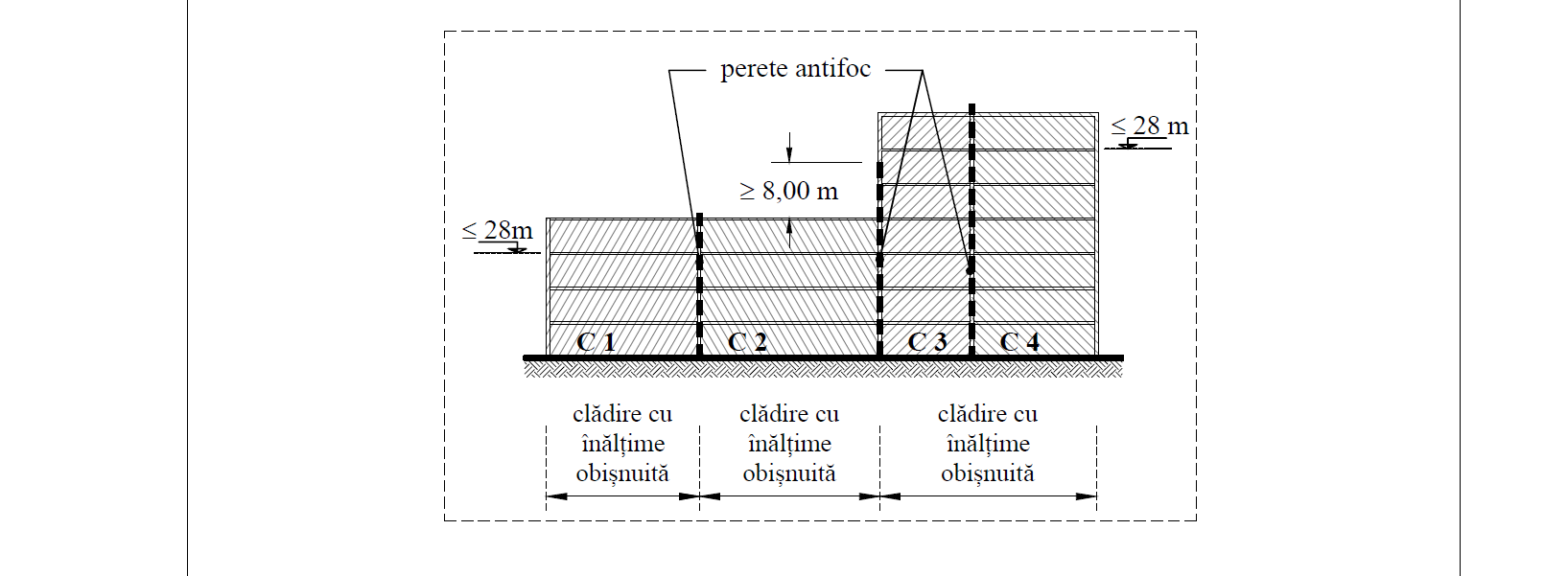 Legendă:C1, C2, C3, C4 - compartimente de incendiu distincte, nivel II de stabilitate la incendiuArii compartimente de incendiu:Compartiment C1 - Arie construită ≤ 3.500 m2Compartiment C2 - Arie construită ≤ 3.500 m2Compartiment C3 - Arie construită ≤ 3.500 m2Compartiment C4 - Arie construită ≤ 3.500 m2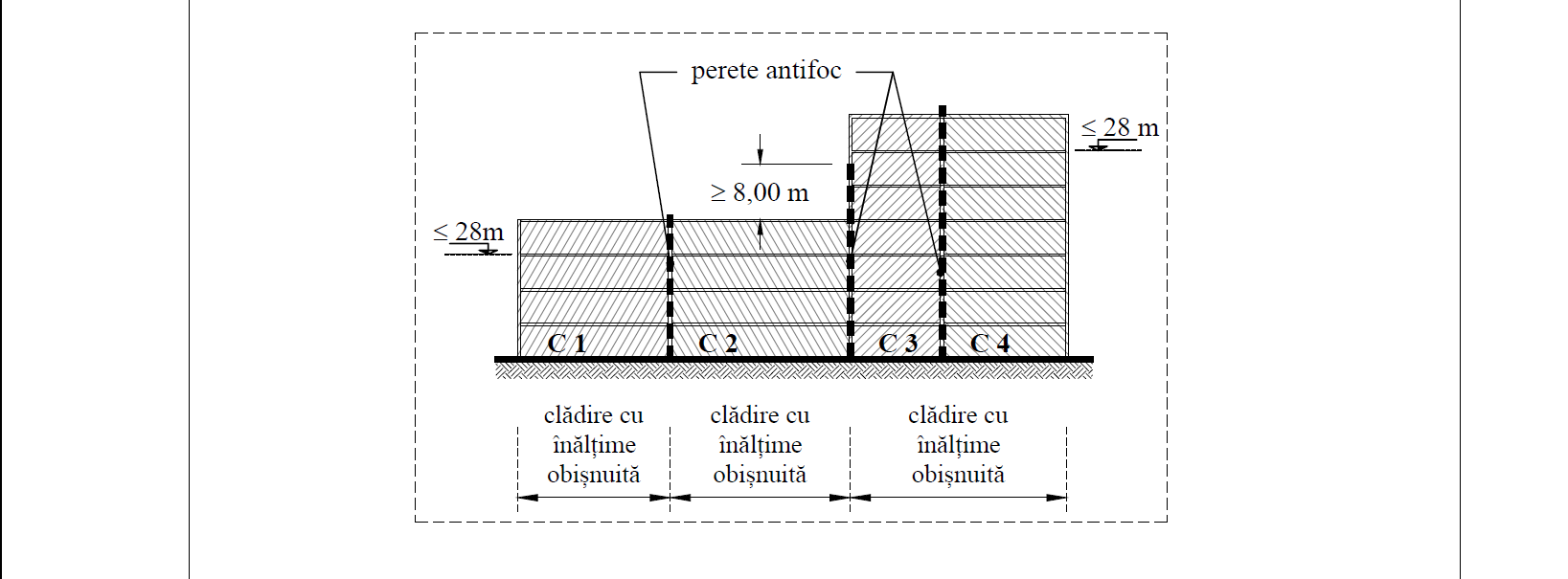 Legendă:C1, C2 - compartimente de incendiu distincte, nivel III de stabilitate la incendiuC3, C4 - compartimente de incendiu distincte, nivel II de stabilitate la incendiuArii compartimente de incendiu:Compartiment C1 - Arie construită ≤ 3.125 m2Compartiment C2 - Arie construită ≤ 3.125 m2Compartiment C3 - Arie construită ≤ 4.375 m2Compartiment C4 - Arie construită ≤ 4.375 m2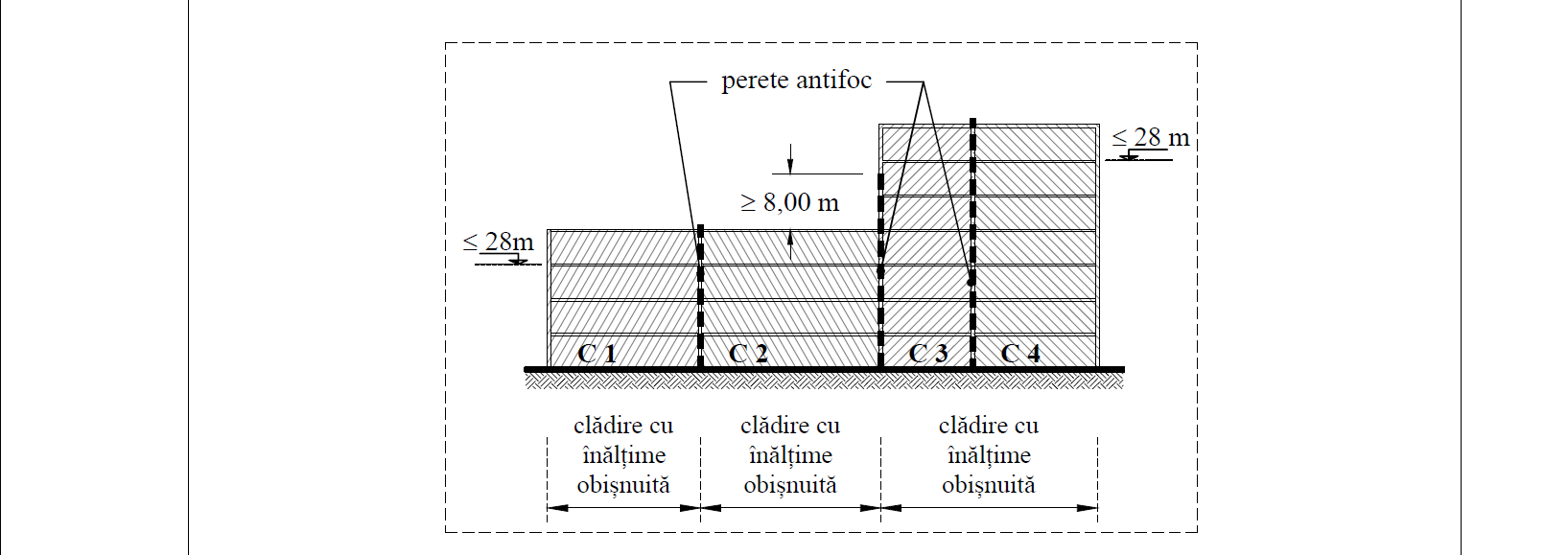 Legendă:C1, C2, C3, C4 - compartimente de incendiu distincte, nivel III de stabilitate la incendiuArii compartimente de incendiu:Compartiment C1 - Arie construită ≤ 5.000 m2Compartiment C2 - Arie construită ≤ 5.000 m2Compartiment C3 - Arie construită ≤ 5.000 m2Compartiment C4 - Arie construită ≤ 5.000 m2Legendă:C1, C2 - compartimente de incendiu distincte, nivel III de stabilitate la incendiuC3, C4 - compartimente de incendiu distincte, nivel II de stabilitate la incendiuArii compartimente de incendiu:Compartiment C1 - Arie construită ≤ 5.000 m2Compartiment C2 - Arie construită ≤ 5.000 m2Compartiment C3 - Arie construită - nelimitatăCompartiment C4 - Arie construită - nelimitată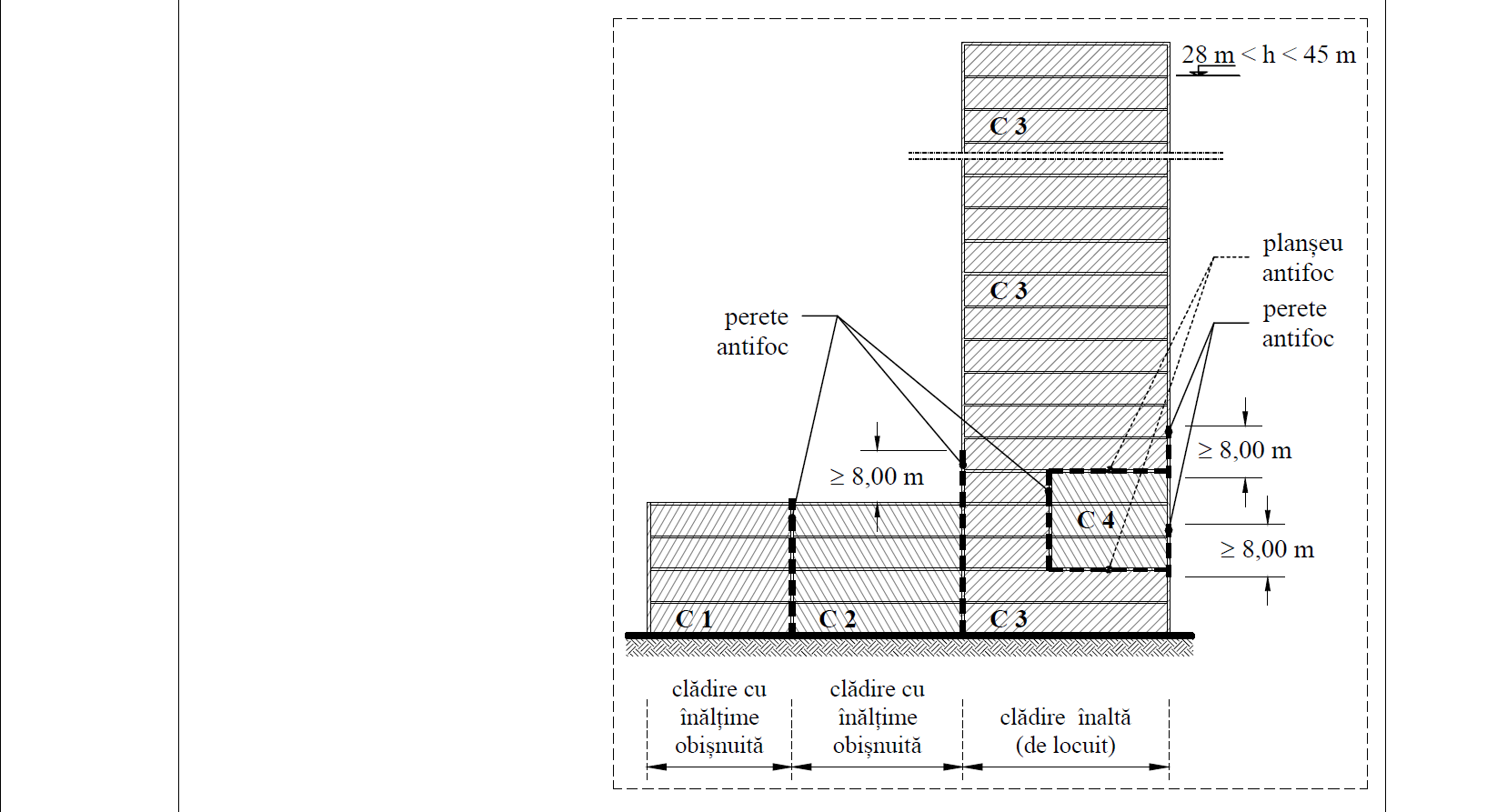 Legendă:C1, C2 - compartimente de incendiu distincte, nivel I sau II de stabilitate la incendiuC3 - compartiment de incendiu distinct clădire înaltă, nivel I de stabilitate la incendiuC4 - compartiment de incendiu distinct volumetric în clădire înaltă, nivel I de stabilitate la incendiuArii compartimente de incendiu:Compartiment C1 (clădire cu înălțime obișnuită) - Arie construită ≤ 3.500 m2Compartiment C2 (clădire cu înălțime obișnuită) - Arie construită ≤ 3.500 m2Compartiment C3 (clădire înaltă) - Arie construită ≤ 3.500 m2Compartiment C4 (compartiment volumetric in clădire înaltă) - Arie desfășurată≤ 2.500 m2 Legendă:C1, C2 - compartimente de incendiu distincte, nivel I sau II de stabilitate la incendiuC3 - compartiment de incendiu distinct clădire înaltă, nivel I de stabilitate la incendiuC4 - compartiment de incendiu distinct volumetric în clădire înaltă, nivel I de stabilitate la incendiuArii compartimente de incendiu:Compartiment C1 (clădire cu înălțime obișnuită) - Arie construită ≤ 4.375 m2Compartiment C2 (clădire cu înălțime obișnuită) - Arie construită ≤ 4.375 m2Compartiment C3 (clădire înaltă) - Arie construită ≤ 3.500 m2Compartiment C4 (compartiment volumetric in clădire înaltă) - Arie desfășurată≤3.500 m2Legendă:C1, C2 - compartimente de incendiu distincte, nivel I sau II de stabilitate la incendiuC3 - compartiment de incendiu distinct clădire înaltă, nivel I de stabilitate la incendiuC4 - compartiment de incendiu distinct volumetric în clădire înaltă, nivel I de stabilitate la incendiuArii compartimente de incendiu:Compartiment C1 (clădire cu înălțime obișnuită) - Arie construită ≤ nelimitatCompartiment C2 (clădire cu înălțime obișnuită) - Arie construită ≤ nelimitatCompartiment C3 (clădire înaltă) - Arie construită ≤ 5.250 m2Compartiment C4 (compartiment volumetric in clădire înaltă) - Arie desfășurată ≤ 3.500 m2 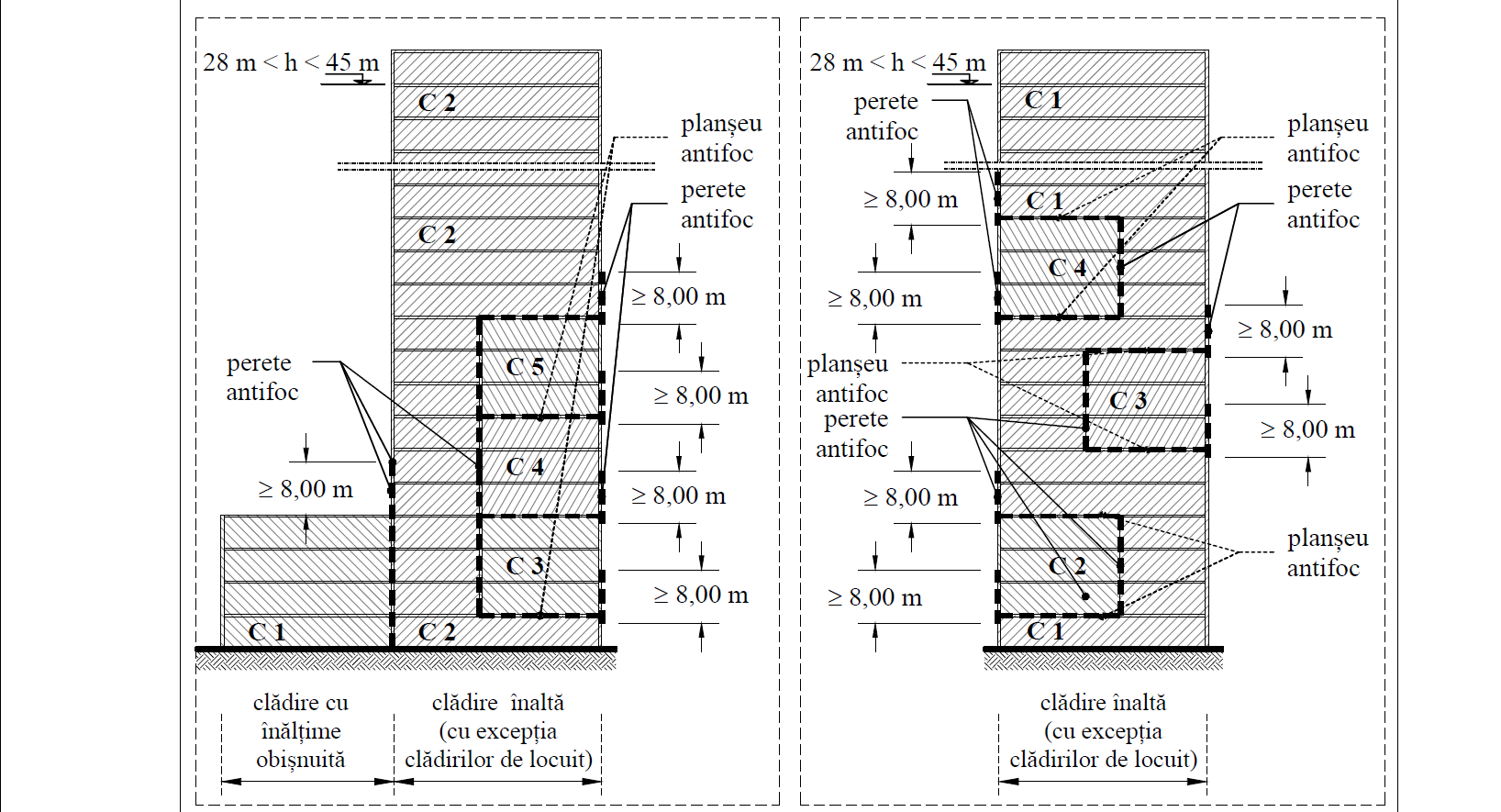 Legendă:C1 - compartiment de incendiu distinct, nivel I sau II de stabilitate la incendiu C2, C3, C4, C5 - compartimente de incendiu distincte, nivel I de stabilitate la incendiuArii compartimente de incendiu:Compartiment C1 (clădire cu înălțime obișnuită) - Arie construită ≤ nelimitatCompartiment C2 (clădire înaltă) - Arie construită ≤ 3.500 m2Compartiment C3 (compartiment volumetric in clădire înaltă) - Arie construită ≤ 3.500 m2Compartiment C4 (compartiment volumetric in clădire înaltă) - Arie desfășurată ≤ 3.500 m2Compartiment C5 (compartiment volumetric in clădire înaltă) - Arie desfășurată ≤ 3.500 m2 Varianta d) clădire cu înălțime obișnuită și clădire înaltă cu excepția funcțiunii de locuit, echipate cu instalație automată de stingere a  incendiilor (toate compartimentele sunt prevăzute cu instalație automată de stingere a incendiilor și cu instalaţii de detectare, semnalizare şi alarmare a incendiului cu acoperire totală, precum si cu instalație de evacuare a fumului din circulațiile comune orizontale (coridoare/holuri) și casele de scări) Varianta d) clădire cu înălțime obișnuită și clădire înaltă cu excepția funcțiunii de locuit, echipate cu instalație automată de stingere a  incendiilor (toate compartimentele sunt prevăzute cu instalație automată de stingere a incendiilor și cu instalaţii de detectare, semnalizare şi alarmare a incendiului cu acoperire totală, precum si cu instalație de evacuare a fumului din circulațiile comune orizontale (coridoare/holuri) și casele de scări) Legendă:C1, C2, C3, C4 - compartimente de incendiu distincte, nivel I de stabilitate la incendiuArii compartimente de incendiu:Compartiment C1  (clădire înaltă) - Arie construită ≤3.500 m2Compartiment C2  (compartiment volumetric în clădire înaltă) - Arie desfășurată ≤ 3.500 m2Compartiment C3 (compartiment volumetric în clădire înaltă) - Arie desfășurată ≤ 3.500 m2Compartiment C4 (compartiment volumetric în clădire înaltă) - Arie desfășurată ≤ 3.500 m2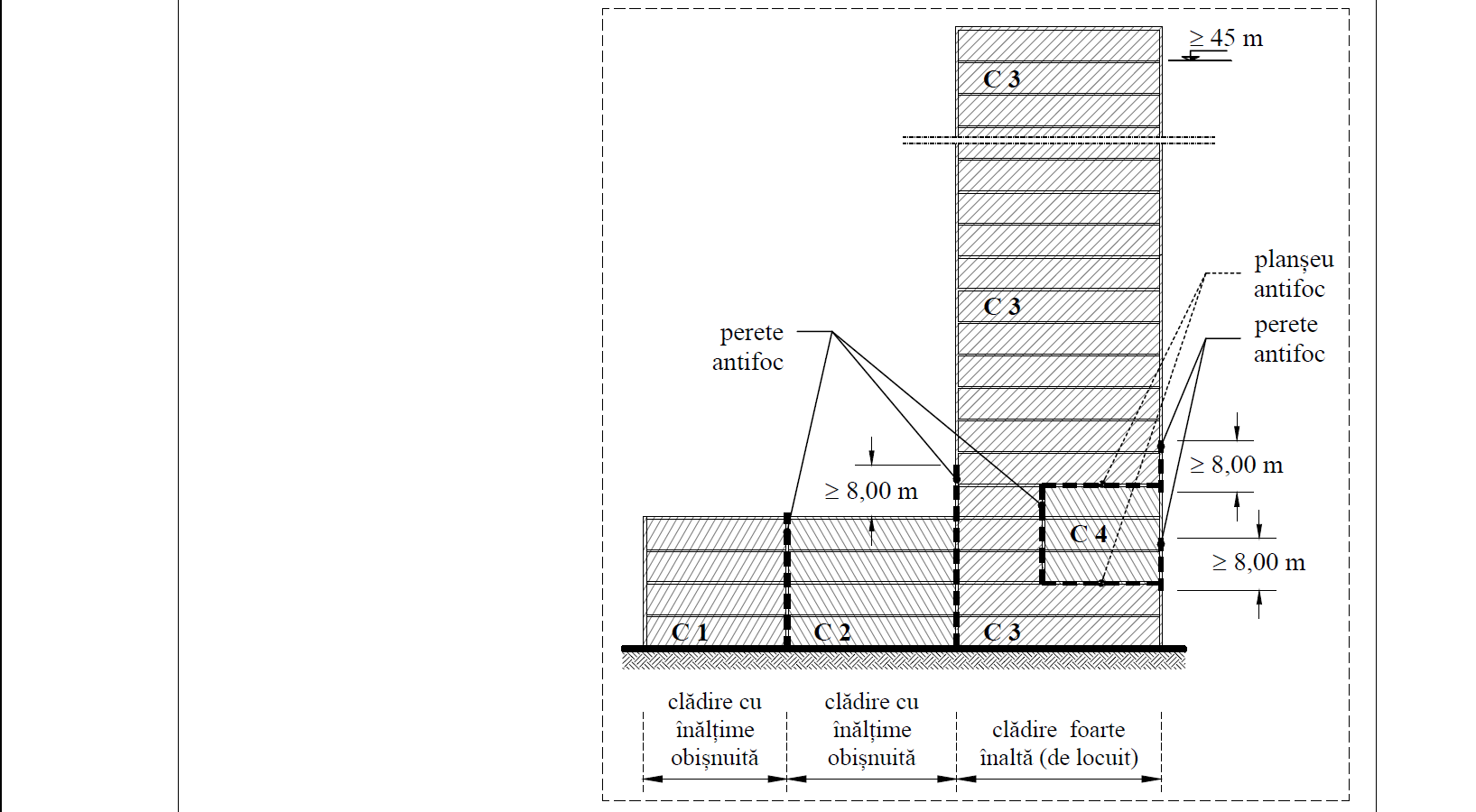 Legendă:C1, C2 - compartimente de incendiu distincte, nivel I sau II de stabilitate la incendiuC3, C4 - compartimente de incendiu distincte, nivel I de stabilitate la incendiuArii compartimente de incendiu:Compartiment C1 (clădire cu înălțime obișnuită) - Arie construită ≤4.375 m2 Compartiment C2 (clădire cu înălțime obișnuită) - Arie construită ≤ 4.375 m2Compartiment C3 (clădire foarte înaltă) - Arie construită ≤ 3.500 m2Compartiment C4 (compartiment volumetric in clădire înaltă) - Arie desfășurată ≤ 2.500 m2Legendă:C1, C2 - compartimente de incendiu distincte, nivel I sau II de stabilitate la incendiuC3, C4 - compartimente de incendiu distincte, nivelul I de stabilitate la incendiuArii compartimente de incendiu:Compartiment C1 (clădire cu înălțime obișnuită) - Arie construită ≤ nelimitatCompartiment C2 (clădire cu înălțime obișnuită) - Arie construită ≤ nelimitatCompartiment C3 (clădire foarte înaltă) - Arie construită ≤ 4.375 m2Compartiment C4 (compartiment volumetric in clădire foarte înaltă) - Arie desfășurată ≤ 3.500 m2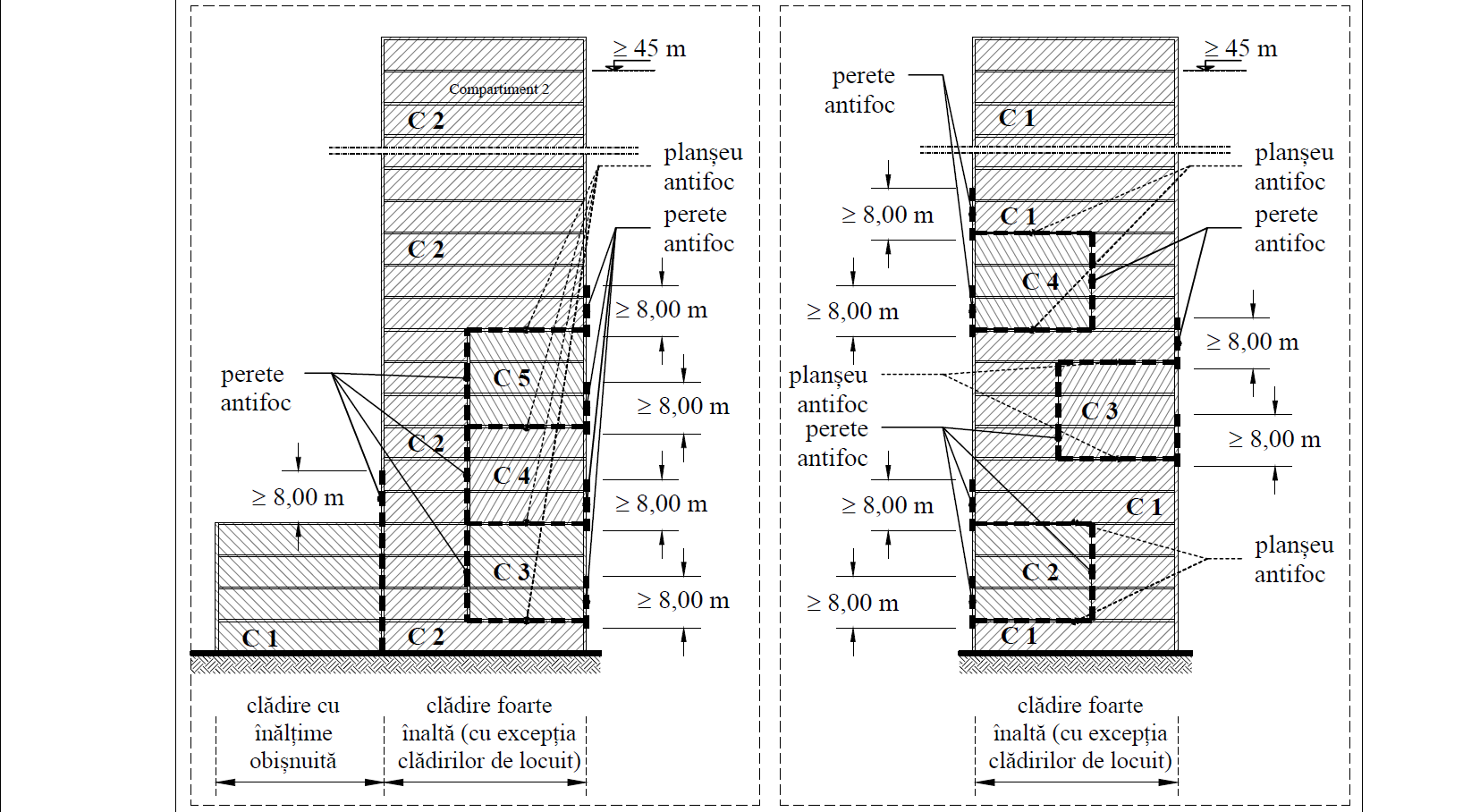 Legendă:C1 - compartiment de incendiu distinct, nivel I sau II de stabilitate la incendiuC2, C3, C4, C5 - compartimente de incendiu distincte, nivelul I de stabilitate la incendiuArii compartimente de incendiu:Compartiment C1 (clădire cu înălțime obișnuită) - Arie construită ≤ nelimitatCompartiment C2  (clădire foarte înaltă) - Arie construită ≤ 3.500 m2Compartiment C3  (compartiment volumetric în clădire foarte înaltă) - Arie desfășurată ≤ 3.500 m2Compartiment C4 (compartiment volumetric in clădire foarte înaltă) - Arie desfășurată ≤ 3.500 m2Compartiment C5 (compartiment volumetric in clădire foarte înaltă) - Arie desfășurată ≤ 3.500 m2Varianta c) clădire cu înălțime obișnuită și clădire foarte înaltă cu orice funcțiune, cu excepția celei de locuit, echipate cu instalație automată de stingere a  incendiilor (toate compartimentele sunt prevăzute cu instalație automată de stingere a  incendiilor și cu instalaţii de detectare, semnalizare şi alarmare a incendiului cu acoperire totală, pecum si cu instalație de evacuare a fumului din circulațiile comune orizontale (coridoare/holuri) și casele de scări) Varianta c) clădire cu înălțime obișnuită și clădire foarte înaltă cu orice funcțiune, cu excepția celei de locuit, echipate cu instalație automată de stingere a  incendiilor (toate compartimentele sunt prevăzute cu instalație automată de stingere a  incendiilor și cu instalaţii de detectare, semnalizare şi alarmare a incendiului cu acoperire totală, pecum si cu instalație de evacuare a fumului din circulațiile comune orizontale (coridoare/holuri) și casele de scări) Legendă:C1, C2, C3, C4 - compartimente de incendiu distincte, nivelul I de stabilitate la incendiuArii compartimente de incendiu:Compartiment C1  (clădire foarte înaltă) - Arie construită ≤ 3.500 m2Compartiment C2  (compartiment volumetric în clădire foarte înaltă) - Arie construită ≤ 3.500 m2Compartiment C3 (compartiment volumetric în clădire foarte înaltă) - Arie desfășurată ≤ 3.500 m2Compartiment C4 (compartiment volumetric în clădire foarte înaltă) - Arie desfășurată ≤ 3.500 m2ClasaGrad de utilizareCicluriC5folosire frecventă;≥ 200 000C4frecvenţă mare în utilizare (folosire publică, fără atenţie în folosire);≥ 100 000C3frecvenţă medie de utilizare (utilizare de către personalul clădirii);≥ 50 000C2frecvenţă redusă de utilizare (de la locuinţe unifamiliale, până la ușile mari industriale);≥ 10 000C1frecvenţă pentru uşi în poziţie normală „deschisă”;≥ 500C0frecvenţă pentru uşi fără performanţe stabilite (determinate).de la 1 până la 499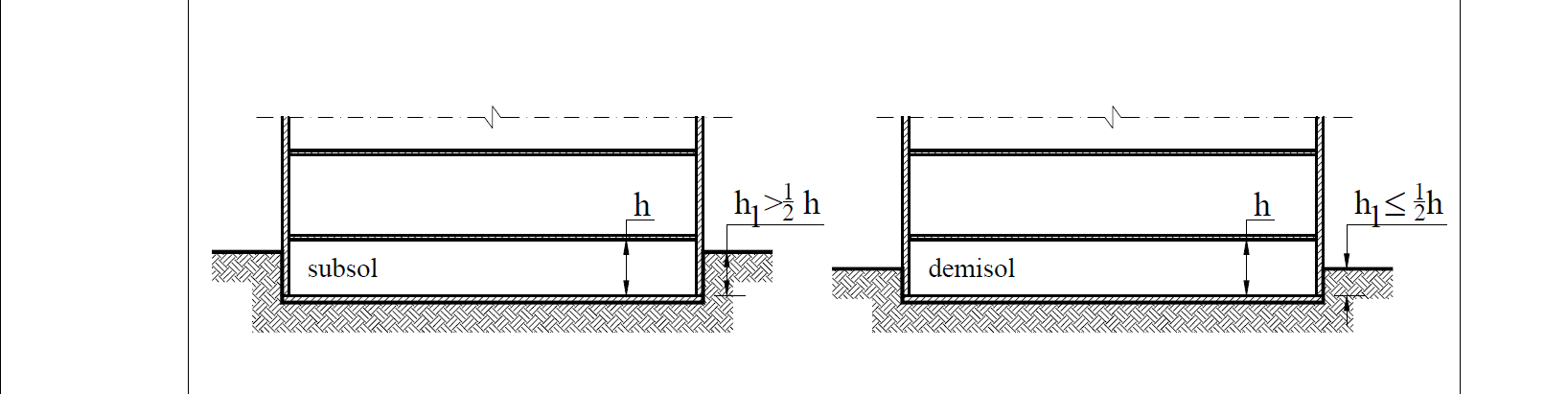 Secțiune subsolSecțiune demisol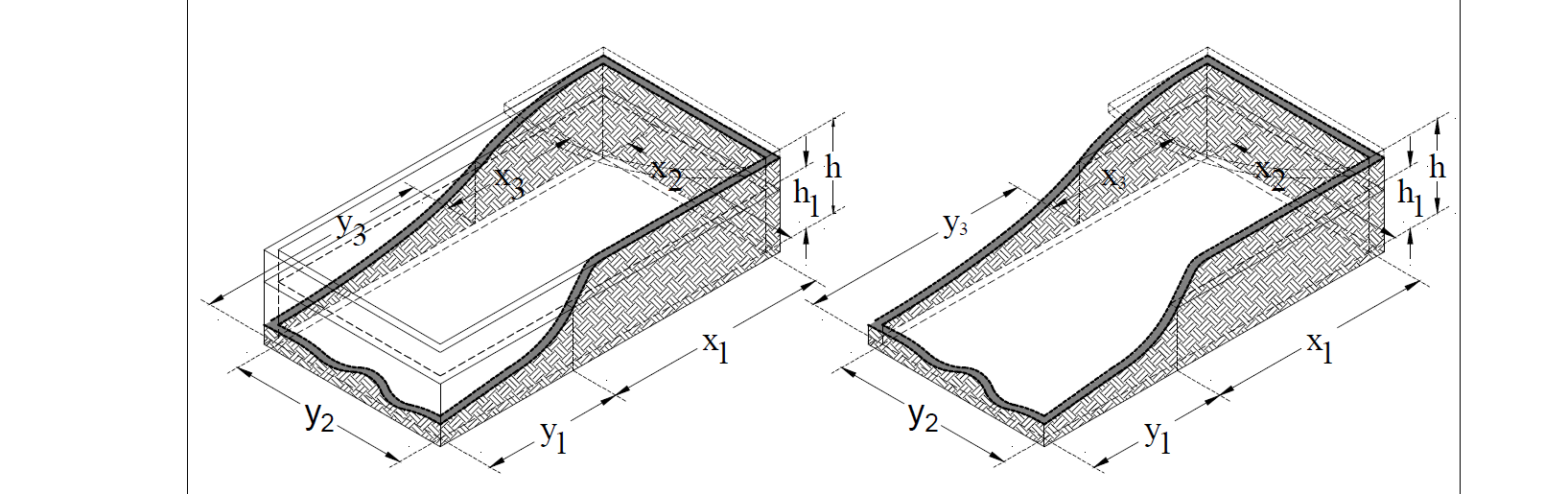 Axonometrie subsolAxonometrie subsol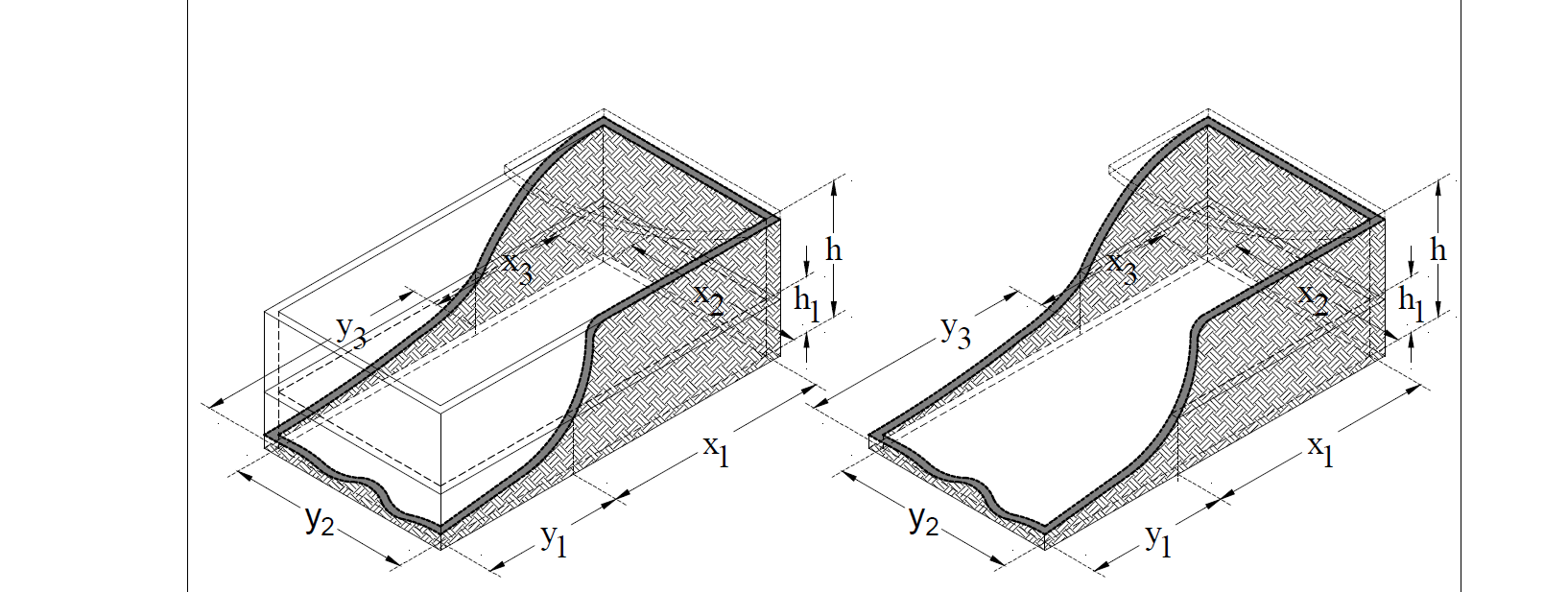 Axonometrie demisolAxonometrie demisolVarianta a)Varianta b)Varianta c)Varianta a) Fațadă double skin ”box” partiționată pe verticalăVarianta b) Fațadă double skin ”box” partiționată pe orizontalăVarianta c) Fațadă double skin ”box” partiționată pe orizontală și verticalăVarianta d) Fațadă double skin  nepartiționatăPlan (ușă     într-un canat)Plan (ușă în două canaturi)SecțiuneNr. Crt.Tipul elementelor de construcţie utilizateTipul elementelor de construcţie utilizateNivelul de stabilitate la incendiu al construcţiei/compartimentului de incendiuNivelul de stabilitate la incendiu al construcţiei/compartimentului de incendiuNivelul de stabilitate la incendiu al construcţiei/compartimentului de incendiuNivelul de stabilitate la incendiu al construcţiei/compartimentului de incendiuNivelul de stabilitate la incendiu al construcţiei/compartimentului de incendiuNivelul de stabilitate la incendiu al construcţiei/compartimentului de incendiuNivelul de stabilitate la incendiu al construcţiei/compartimentului de incendiuNivelul de stabilitate la incendiu al construcţiei/compartimentului de incendiuNivelul de stabilitate la incendiu al construcţiei/compartimentului de incendiuNivelul de stabilitate la incendiu al construcţiei/compartimentului de incendiuNivelul de stabilitate la incendiu al construcţiei/compartimentului de incendiuNr. Crt.Tipul elementelor de construcţie utilizateTipul elementelor de construcţie utilizateIh≥125mI75m≤h<125mI45m≤ h<75mI28m<h<45mIh≤28mIIII (+)IIIIII (+)IVV1STALPI (R)STALPI (R)240 (A1)180 (A1)180 (A1)120 (A1)120 (A1)120 (A1)90604530-(15 **)2GRINZI (R)GRINZI (R) 180(A1)120(A1)120(A1)90(A1)90 (A1)90 (A1)90604530-(15 **)3planșee, inclusiv planșee - terasă care  constituie căi de evacuare sau care preiau încărcări suplimentare  altele decât cele provenite numai din zăpadă (REI)planșee, inclusiv planșee - terasă care  constituie căi de evacuare sau care preiau încărcări suplimentare  altele decât cele provenite numai din zăpadă (REI)120(A1)120(A1)120(A1)90(A1)90 (A1)90 (A1)90604530-(15 **)4planșee terasă care nu constituie căi de evacuare sau care preiau încărcări provenite numai din zăpadă) (RE)planșee terasă care nu constituie căi de evacuare sau care preiau încărcări provenite numai din zăpadă) (RE)120(A1)90(A1)90(A1)60 (A1)60 (A1)60 (A1)45453015-5PERETI PORTANTI  (STRUCTURALI) cu rol de limitare a propagării focului (REI)PERETI PORTANTI  (STRUCTURALI) cu rol de limitare a propagării focului (REI)240(A1)180(A1)180(A1)120 (A1)120 (A1)120 (A1)90604530-(15**)6Pereţi de sectorizare cu rol de limitare a propagării focului (de protecție contra incendiilor care limitează propagarea în interiorul compartimentelor de incendiu) (REI/EI)Pereţi de sectorizare cu rol de limitare a propagării focului (de protecție contra incendiilor care limitează propagarea în interiorul compartimentelor de incendiu) (REI/EI)180 (A1 sau A2-s1,d0)180(A1 sau A2-s1,d0)120(A1 sau A2-s1,d0)120(A1 sau A2-s1,d0)120(A1 sau A2-s1,d0)90(A1 sau A2-s1,d0)90604530-(15 **)7Pereti neportanţi despărţitori interiori cu rol de limitare a propagării focului (EI)Pereti neportanţi despărţitori interiori cu rol de limitare a propagării focului (EI)90(A1 sau A2-s1,d0)60(A1 sau A2-s1,d0)60(A1 sau A2-s1,d0)60(A1 sau A2-s1,d0)60(A1 sau A2-s1,d0)45(A1 sau A2-s1,d0)45301515-8Pereţi exteriori neportanţi (cu exceptia panourilor de tâmplărie, a pereţilor cortină, faţadelor ventilate, fațadelor duble „double skin”) (E „o↔i”)Pereţi exteriori neportanţi (cu exceptia panourilor de tâmplărie, a pereţilor cortină, faţadelor ventilate, fațadelor duble „double skin”) (E „o↔i”)60(A1 sau A2-s1,d0)45(A1 sau A2-s1,d0)30(A1 sau A2-s1,d0)30(A1 sau A2-s1,d0)15(A1 sau A2-s1,d0)15(A1 sau A2-s1,d0)15(A1 sau A2-s1,d0)1515--9Şarpante ale acoperişurilor, acoperișuri autoportante (cupole, structuri spaţiale reticulate etc.)  (R)Şarpante ale acoperişurilor, acoperișuri autoportante (cupole, structuri spaţiale reticulate etc.)  (R)120(A1)90(A1)90(A1)60 (A1)60 (A1)60 (A1)45453015-10Panouri/ sisteme de învelitoare ale acoperişurilor în pantă definite conform termino logie (*)a.cu încărcări din vânt și zăpadă (E)60(A1 sau A2-s1,d0)45 (A1 sau A2-s1,d0)45 (A1 sau A2-s1,d0)30(A1 sau A2-s1,d0)30(A1sau A2-s1,d0)30(*)(min B-s2,d0)30(*)(min B-s2,d0)15(*)(min C-s3,d0)15(*)(min C-s3,d0)(*)(min D-s3,d0)(*)(minD-s3,d1)10Panouri/ sisteme de învelitoare ale acoperişurilor în pantă definite conform termino logie (*)b. cu  încărcări suplimentare provenite din fotovoltaice (***)BROOF(T4)(***)BROOF(T4)(***)BROOF(T4)(***)BROOF(T4)(***)BROOF(T3)(***)BROOF(T3)(***)BROOF(T3)(***)BROOF(T3)(***)BROOF(T3)(***)CROOF(T3)(**)(***)CROOF(T3)10Panouri/ sisteme de învelitoare ale acoperişurilor în pantă definite conform termino logie (*)c. c) c1) cu alte încărcări cu excepția celor de lit. a) și b): (E) iar pentru încărcări se prevede structură proprie având performanța la foc stabilită la pct. 9 care descarcă direct pe sarpantă (R).c2) (REI) atunci când descărcarea se face direct pe panouri/sisteme de învelitoare;90(A1 sau A2-s1,d0)60 (A1 sau A2-s1,d0)45 (A1 sau A2-s1,d0)45(A1 sau A2-s1,d0)45(A1sau A2-s1,d0)30(*)(min B-s2,d0)30(*)(min B-s2,d0)15(*)(min C-s3,d0)15(*)(min C-s3,d0)(*)(min D-s3,d0)(*)(minD-s3,d1)Nr. crt.Tipul elementelor de construcţie utilizateTipul elementelor de construcţie utilizateNivelul de stabilitate la incendiu al construcţiei/compartimentuluiNivelul de stabilitate la incendiu al construcţiei/compartimentuluiNivelul de stabilitate la incendiu al construcţiei/compartimentuluiNivelul de stabilitate la incendiu al construcţiei/compartimentuluiNivelul de stabilitate la incendiu al construcţiei/compartimentuluiNivelul de stabilitate la incendiu al construcţiei/compartimentuluiNr. crt.Tipul elementelor de construcţie utilizateTipul elementelor de construcţie utilizateIIIII (+)IIIIVV1STALPI (R)STALPI (R)180(A1)120(A1)90(A1)6030/(**)-2GRINZI (R)GRINZI (R)120(A1)90(A1)90(A1)6030/(**)-3planșee, inclusiv planșee - terasă care  constituie căi de evacuare sau care preiau încărcări suplimentare altele decât cele provenite numai din zăpadă (REI)planșee, inclusiv planșee - terasă care  constituie căi de evacuare sau care preiau încărcări suplimentare altele decât cele provenite numai din zăpadă (REI)120(A1)90(A1)90(A1)6030-4planșee terasă care nu constituie căi de evacuare sau care preiau încărcări provenite numai din zăpadă) (RE)planșee terasă care nu constituie căi de evacuare sau care preiau încărcări provenite numai din zăpadă) (RE)60(A1)45(A1)45 (A1)30 15-5PERETI PORTANTI (STRUCTURALI) cu rol de limitare a propagării focului (REI)PERETI PORTANTI (STRUCTURALI) cu rol de limitare a propagării focului (REI)180(A1)120(A1)90(A1)6030/(**)-6Pereţi de sectorizare cu rol de limitare a propagării focului (de protecţie contra incendiilr care limitează propagarea în interiorul compartimentelor de incendiu) (REI/EI)Pereţi de sectorizare cu rol de limitare a propagării focului (de protecţie contra incendiilr care limitează propagarea în interiorul compartimentelor de incendiu) (REI/EI)120(A1 sau A2-s1,d0)120(A1 sauA2-s1,d0)90(A1 sau A2-s1,d0)6030/(**)-7Pereti neportanţi despărţitori interiori cu rol de limitare a propagării focului (EI)Pereti neportanţi despărţitori interiori cu rol de limitare a propagării focului (EI)6045453015-8Pereţi exteriori neportanţi (cu exceptia panourilor de tâmplărie, a pereţilor cortină, faţadelor ventilate, fațadelor duble „double skin”). (E)Pereţi exteriori neportanţi (cu exceptia panourilor de tâmplărie, a pereţilor cortină, faţadelor ventilate, fațadelor duble „double skin”). (E)30(A1 sau A2-s1,d0)15(B-s1d0)15(B-s2d0)15--9Şarpante ale acoperişurilor, acoperișuri autoportante (cupole, structuri spaţiale reticulate etc.) (R)Şarpante ale acoperişurilor, acoperișuri autoportante (cupole, structuri spaţiale reticulate etc.) (R)60(A1)45(A1)45(A1)3015-10Panouri/ sisteme de învelitoare ale acoperişurilor în pantă definite conform terminologie  (*)a.cu încărcări din vânt și zăpadă (E)30(A1sau A2-s1,d0)30(*)(min B-s2,d0)15 (*)(min B-s2,d0)15(*)(min C-s3,d0)15(*)(min C-s3,d0)(*)(min D-s3,d0)10Panouri/ sisteme de învelitoare ale acoperişurilor în pantă definite conform terminologie  (*)b. cu  încărcări suplimentare provenite din fotovoltaice (***)BROOF(T4)(***)BROOF(T3)(***)BROOF(T3)(***)BROOF(T3)(***)CROOF(T3)(***)DROOF(T3)10Panouri/ sisteme de învelitoare ale acoperişurilor în pantă definite conform terminologie  (*)c) c1) cu alte încărcări cu excepția celor de la lit. a) și b): (E) iar pentru încărcări se prevede structură proprie având performanța la foc stabilită la pct. 9, care descarcă direct pe sarpantă (R);c2) (REI) atunci cand descarcarea se face direct pe panouri/sisteme de învelitoare.60(A1sau A2-s1,d0)45(*)(A1sau A2-s1,d0)30(*)(min B-s2,d0)30(*)(min C-s3,d0)15(*)(min C-s3,d0)(*)(min D-s3,d0)b.1) Variantă admisibilă, nerecomandată b.2) Variantă admisibilăb.3) Variantă recomandabilă b.4) Variantă recomandabilăNivel de stabilitate la incendiu al construcţieiDistanţe minime de de siguranţă (m), faţă de construcţii învecinate cu nivelul de stabilitate la incendiu:Distanţe minime de de siguranţă (m), faţă de construcţii învecinate cu nivelul de stabilitate la incendiu:Distanţe minime de de siguranţă (m), faţă de construcţii învecinate cu nivelul de stabilitate la incendiu:Nivel de stabilitate la incendiu al construcţieiI - IIIIIIV - VI - II6810III81012IV - V101215Densitatea sarcinii termice (q) din încăperi(MJ/m2)Rezistenţa la foc (EI/REI) minimă a pereţilor(minute)Rezistenţa la foc (EI/REI) minimă a pereţilor(minute)Rezistenţa la foc (REI) minimă a planşeelor(minute)Rezistenţa la foc (REI) minimă a planşeelor(minute)Rezistenţa la foc (REI) minimă a planşeelor(minute)Rezistenţa la foc (REI) minimă a planşeelor(minute)Densitatea sarcinii termice (q) din încăperi(MJ/m2)Rezistenţa la foc (EI/REI) minimă a pereţilor(minute)Rezistenţa la foc (EI/REI) minimă a pereţilor(minute)la construcții civilela construcții civilela construcții de producție/ depozitarela construcții de producție/ depozitareneechipate cu instalaţii automate de stingere a incendiilorechipate cu instalaţii automate de stingere a incendiilorneechipate cu instalaţii automate de stingere a incendiilorechipate cu instalaţii automate de stingere a incendiilorneechipate cu instalaţii automate de stingere a incendiilorechipate cu instalaţii automate de stingere a incendiilorq ≤ 105 MJ/m2Nici o cerințăNici o cerințăNici o cerințăNici o cerințăNici o cerințăNici o cerință105 MJ/m2 <q ≤ 210 MJ/m23015 30153015210 MJ/m2 <q ≤ 420 MJ/m2603045306030420 MJ/m2 <q ≤ 630 MJ/m2906060459060630 MJ/m2 <q ≤ 840 MJ/m212090906012090840 MJ/m2 <q ≤ 1 680 MJ/m218012012090180120q > 1 680 MJ/m2240180180120180120Densitatea sarcinii termice (q) din încăperi(MJ/m2)Rezistenţa la foc (EI/REI) minimă a pereţilor(minute)q ≤ 420 MJ/m2EI-M 60/REI 60420 MJ/m2 <q ≤ 630 MJ/m2EI-M 90/REI 90630 MJ/m2 <q ≤ 840 MJ/m2EI-M 120/REI 120840 MJ/m2 <q ≤ 1 680 MJ/m2EI-M 180/REI 180q > 1 680 MJ/m2 (şi/sau există pericol de explozie volumetrică)EI-M 240/REI 240PlanSecțiuneAxonometriePlanSecțiuneAxonometriePlanSecțiuneAxonometriePlanSecțiuneAxonometriePlanSecțiuneAxonometriePlanSecțiuneAxonometriePlanSecțiuneAxonometriePlanSecțiuneAxonometriePlanSecțiuneAxonometrieAxonometriePlanAxonometriePlanÎn cazul pereţilor antifoc  care separă compartimentele de incendiu Densitatea sarcinii termice(q) din încăperi perimetrale (pe o distanță mai mică de 4 m)/ construcție (MJ/m2)Rezistenţa la foc (EI/REI) minimă a pereţilor din exterior - pe o distanță de minimum 4 mElementul de inchidere rezistent la foc 2)1234Pentru construcțiile cu regim de înălțime parter1)pentru q ≤ 420 MJ/m2EI 45/REI 45(EI 30/REI 30 *)EI 30(EI 15*)Pentru construcțiile cu regim de înălțime parter1)420 MJ/m2 < q ≤ 630 MJ/m2EI 60/REI 60 (EI 45/REI 45 *)EI 45(EI 30*)Pentru construcțiile cu regim de înălțime parter1)630 MJ/m2 < q ≤ 840 MJ/m2EI 90/REI 90 (EI 60/REI 60 *)EI 60(EI 45*)Pentru construcțiile cu regim de înălțime parter1)840 MJ/m2 < q ≤ 1 680 MJ/m2EI 120/REI 120 (EI 90/REI 90 *)EI 90(EI 60*)Pentru construcțiile cu regim de înălțime parter1)q > 1 680 MJ/m2 şi/sau există pericol de explozie volumetrică)EI 180/REI 180 (EI 120/REI 120 *)EI 120(EI 90*)Nivel de stabilitate la incendiuα < 90°α < 90°α < 90°α < 90°α < 90°α < 90°Nivel de stabilitate la incendiuÎn cazul pereţilor antifoc minimum EI-M 240/REI 240 1)În cazul pereţilor antifoc minimum EI-M 240/REI 240 1)În cazul pereţilor antifoc  minimum EI-M 180/REI 1802)În cazul pereţilor antifoc  minimum EI-M 180/REI 1802)În cazul pereţilor antifoc  minimum EI-M 120/REI 1203)În cazul pereţilor antifoc  minimum EI-M 120/REI 1203)Nivel de stabilitate la incendiuRezistenţa la foc (EI/REI) a pereţilor din exterior4)Elemente de inchidere rezistente la foc 5)Rezistenţa la foc (EI/REI) a pereţilor din exterior4)Elemente de inchidere rezistente la foc 5)Rezistenţa la foc (EI/REI) a pereţilor din exterior4)Elemente de inchidere rezistente la foc 5)1234567VEI/REI 30 EI 15EI/REI 15EI 15EI/REI 15EI 15IVEI/REI 45 (EI/REI 30*)EI30 EI/REI 30EI 15EI/REI 30EI 15IIIEI/REI 60 (EI/REI 45*)EI 45 (EI 30*)EI/REI 45 (EI/REI 30*)EI 30(EI 15*)EI/REI 45 (EI/REI 30*)EI30 (EI 15*)II EI/REI 90 (EI/REI 60*)EI 60 (EI 45*)EI/REI 60 (EI/REI 45*)EI 45 (EI 30*)EI/REI 60 (EI/REI 45*)EI 45 (EI 30*)Ih≤28mEI/REI 90 (EI/REI 60*)EI 60 (EI 45*)EI/REI 60 (EI/REI 45*)EI 45 (EI 30*)EI/REI 60 (EI/REI 45*)EI 45 (EI 30*)I28m<h<45mEI/REI 120 (EI/REI 90*)EI 90 (EI 60*)EI/REI 90 (EI/REI 60*)EI 60 (EI 45*)--I45m≤ h<75mEI/REI 180 (EI/REI 120*)EI 120(EI 90*)EI/REI 120 (EI/REI 90*)EI 90 (EI 60*)I75m≤h<125m----EI/REI 180 (EI/REI 120*)EI 120 (EI 90*)--Ih≥125m------În cazul pereţilor antifoc  care separă compartimentele de incendiu Densitatea sarcinii termice(q) din încăperi perimetrale (pe o distanță mai mică de 4 m)/ construcție (MJ/m2)Rezistenţa la foc (EI/REI) minimă a pereţilor din exterior - pe o distanță de minimum 4 mElementul de inchidere rezistent la foc 2)1234Pentru construcțiile cu regim de înălțime parter1)pentru q ≤ 420 MJ/m2EI 30/REI 30 (EI 15/REI 15 *)EI 15(fixă)Pentru construcțiile cu regim de înălțime parter1)420 MJ/m2 <q ≤ 630 MJ/m2EI 45/REI 45(EI 30/REI 30 *)EI 30(EI 15*)Pentru construcțiile cu regim de înălțime parter1)630 MJ/m2 <q ≤ 840 MJ/m2EI 60/REI 60 (EI 45/REI 45 *)EI 45(EI 30*)Pentru construcțiile cu regim de înălțime parter1)840 MJ/m2 <q ≤ 1 680 MJ/m2EI 90/REI 90 (EI 60/REI 60 *)EI 60(EI 45*)Pentru construcțiile cu regim de înălțime parter1)q > 1 680 MJ/m2 şi/sau există pericol de explozie volumetrică)EI 120/REI 120 (EI 90/REI 90 *)EI 90(EI 60*)Nivel de stabilitate la incendiu90° ≤ α ≤ 135°90° ≤ α ≤ 135°90° ≤ α ≤ 135°90° ≤ α ≤ 135°90° ≤ α ≤ 135°90° ≤ α ≤ 135°Nivel de stabilitate la incendiuÎn cazul pereţilor antifoc minimum EI-M 240/REI 240 1)În cazul pereţilor antifoc minimum EI-M 240/REI 240 1)În cazul pereţilor antifoc  minimum EI-M 180/REI 1802)În cazul pereţilor antifoc  minimum EI-M 180/REI 1802)În cazul pereţilor antifoc  minimum EI-M 120/REI 1203)În cazul pereţilor antifoc  minimum EI-M 120/REI 1203)Nivel de stabilitate la incendiuRezistenţa la foc (EI/REI) a pereţilor din exterior4)Elemente de inchidere rezistente la foc 5)Rezistenţa la foc (EI/REI) a pereţilor din exterior4)Elemente de inchidere rezistente la foc 5)Rezistenţa la foc (EI/REI) a pereţilor din exterior4)Elemente de inchidere rezistente la foc 5)1234567VEI/REI 15fixaEI/REI 15fixăEI/REI 15fixaIVEI/REI 30 EI 15EI/REI 15EI 15EI/REI 15EI 15IIIEI/REI 45 (EI/REI 30*)EI30 EI/REI 30(EI/REI 30*)EI 15EI/REI 30 (EI/REI 15*)EI 15(EI 15*)II EI/REI 60 (EI/REI 45*)EI 45 (EI 30*)EI/REI 45 (EI/REI 30*)EI 30(EI 15*)EI/REI 45 (EI/REI 30*)EI 30(EI 15*)Ih≤28mEI/REI 60 (EI/REI 45*)EI 45 (EI 30*)EI/REI 45 (EI/REI 30*)EI 30(EI 15*)EI/REI 45 (EI/REI 30*)EI 30(EI 15*)I28m<h<45mEI/REI 90 (EI/REI 60*)EI 60 (EI 45*)EI/REI 60 (EI/REI 45*)EI 45 (EI 30*)--I45m≤ h<75mEI/REI 120 (EI/REI 90*)EI 90 (EI 60*)EI/REI 90 (EI/REI 60*)EI 60 (EI 45*)--I75m≤h<125m--EI/REI 120 (EI/REI 90*)EI 90(EI 60*)--Ih≥125m--EI/REI 180 (EI/REI 120*)EI 120 (EI 90*)--În cazul pereţilor antifoc  care separă compartimentele de incendiu Densitatea sarcinii termice(q) din încăperi perimetrale (pe o distanță mai mică de 4 m)/ construcție (MJ/m2)Rezistenţa la foc (EI/REI) minimă a pereţilor din exterior - pe o distanță de minimum 4 mElementul de inchidere rezistent la foc 2)1234Pentru construcțiile cu regim de înălțime parter1)pentru q ≤ 420 MJ/m2EI 15/REI 15 fixăPentru construcțiile cu regim de înălțime parter1)420 MJ/m2 < q ≤ 630 MJ/m2EI 30/REI 30 (EI 15/REI 15 *)EI 15(fixă)Pentru construcțiile cu regim de înălțime parter1)630 MJ/m2 < q ≤ 840 MJ/m2EI 45/REI 45(EI 30/REI 30 *)EI 30(EI 15*)Pentru construcțiile cu regim de înălțime parter1)840 MJ/m2 < q ≤ 1 680 MJ/m2EI 60/REI 60 (EI 45/REI 45 *)EI 45(EI 30*)Pentru construcțiile cu regim de înălțime parter1)q > 1 680 MJ/m2 şi/sau există pericol de explozie volumetrică)EI 90/REI 90 (EI 60/REI 60 *)EI 60(EI 45*)Nivel de stabilitate la incendiuα > 135°α > 135°α > 135°α > 135°α > 135°α > 135°Nivel de stabilitate la incendiuÎn cazul pereţilor antifoc minimum EI-M 240/REI 240 1)În cazul pereţilor antifoc minimum EI-M 240/REI 240 1)În cazul pereţilor antifoc  minimum EI-M 180/REI 1802)În cazul pereţilor antifoc  minimum EI-M 180/REI 1802)În cazul pereţilor antifoc  minimum EI-M 120/REI 1203)În cazul pereţilor antifoc  minimum EI-M 120/REI 1203)Nivel de stabilitate la incendiuRezistenţa la foc (EI/REI) a pereţilor din exterior4)Elemente de inchidere rezistente la foc 5)Rezistenţa la foc (EI/REI) a pereţilor din exterior4)Elemente de inchidere rezistente la foc 5)Rezistenţa la foc (EI/REI) a pereţilor din exterior4)Elemente de inchidere rezistente la foc 5)1234567V-fixa-fixa-fixaIVEI/REI 15fixaEI/REI 15fixăEI/REI 15fixaIIIEI/REI 30 EI 15EI/REI 15EI 15EI/REI 15EI 15II EI/REI 45 (EI/REI 30*)EI 30(EI 15*)EI/REI 30(EI/REI 30*)EI 15EI/REI 30(EI/REI 30*)EI 15Ih≤28mEI/REI 60 (EI/REI 45*)EI 45 (EI 30*)EI/REI 45 (EI/REI 30*)EI 30(EI 15*)EI/REI 45 (EI/REI 30*)EI 30(EI 15*)I28m<h<45mEI/REI 90 (EI/REI 60*)EI 60 (EI 45*)EI/REI 60 (EI/REI 45*)EI 45 (EI 30*)--I45m≤ h<75mEI/REI 90 (EI/REI 60*)EI 60 (EI 45*)EI/REI 60 (EI/REI 45*)EI 45 (EI 30*)--I75m≤h<125mEI/REI 120 (EI/REI 90*)EI 90 (EI 60*)EI/REI 90 (EI/REI 60*)EI 60 (EI 45*)--Ih≥125m--EI/REI 120 (EI/REI 90*)EI 90(EI 60*)--În cazul pereţilor antifoc  care separă compartimentele de incendiu Densitatea sarcinii termice(q) din încăperi perimetrale (pe o distanță mai mică de 4 m)/ construcție (MJ/m2)Rezistenţa la foc (EI/REI) minimă a pereţilor din exterior - pe o distanță de minimum 4 mElementul de inchidere rezistent la foc 2)1234Atunci când unghiul α, α < 90°Atunci când unghiul α, α < 90°Atunci când unghiul α, α < 90°Atunci când unghiul α, α < 90°Pentru construcțiile de productie și/ sau depozitare 1)pentru q ≤ 420 MJ/m2EI 30/REI 30(EI 15/REI 15 *)EI 15(fixă)Pentru construcțiile de productie și/ sau depozitare 1)420 MJ/m2 <q ≤ 630 MJ/m2EI 45/REI 45(EI 30/REI 30 *)EI 30(EI 15*)Pentru construcțiile de productie și/ sau depozitare 1)630 MJ/m2 <q ≤ 840 MJ/m2EI 60/REI 60 (EI 45/REI 45 *)EI 45(EI 30*)Pentru construcțiile de productie și/ sau depozitare 1)840 MJ/m2 <q ≤ 1 680 MJ/m2EI 90/REI 90 (EI 60/REI 60 *)EI 60(EI 45*)Pentru construcțiile de productie și/ sau depozitare 1)q > 1 680 MJ/m2 şi/sau există pericol de explozie volumetrică)EI 120/REI 120 (EI 90/REI 90 *)EI 90(EI 60*)Atunci când unghiul α, 90° ≤ α ≤ 135°Atunci când unghiul α, 90° ≤ α ≤ 135°Atunci când unghiul α, 90° ≤ α ≤ 135°Atunci când unghiul α, 90° ≤ α ≤ 135°Pentru construcțiile de productie și/ sau depozitare 1)pentru q ≤ 420 MJ/m2EI 15/REI 15 fixăPentru construcțiile de productie și/ sau depozitare 1)420 MJ/m2 <q ≤ 630 MJ/m2EI 30/REI 30 (EI 15/REI 15 *)EI 15(fixă)Pentru construcțiile de productie și/ sau depozitare 1)630 MJ/m2 <q ≤ 840 MJ/m2EI 45/REI 45(EI 30/REI 30 *)EI 30(EI 15*)Pentru construcțiile de productie și/ sau depozitare 1)840 MJ/m2 <q ≤ 1 680 MJ/m2EI 60/REI 60 (EI 45/REI 45 *)EI 45(EI 30*)Pentru construcțiile de productie și/ sau depozitare 1)q > 1 680 MJ/m2 şi/sau există pericol de explozie volumetrică)EI 90/REI 90 (EI 60/REI 60 *)EI 60(EI 45*)Atunci când unghiul α, α >135°Atunci când unghiul α, α >135°Atunci când unghiul α, α >135°Atunci când unghiul α, α >135°Pentru construcțiile de productie și/ sau depozitare 1)pentru q ≤ 420 MJ/m2EI 15/REI 15 fixăPentru construcțiile de productie și/ sau depozitare 1)420 MJ/m2 <q ≤ 630 MJ/m2EI 15/REI 15 fixăPentru construcțiile de productie și/ sau depozitare 1)630 MJ/m2 <q ≤ 840 MJ/m2EI 30/REI 30 (EI 15/REI 15 *)EI 15(fixă)Pentru construcțiile de productie și/ sau depozitare 1)840 MJ/m2 <q ≤ 1 680 MJ/m2EI 45/REI 45(EI 30/REI 30 *)EI 30(EI 15*)Pentru construcțiile de productie și/ sau depozitare 1)q > 1 680 MJ/m2 şi/sau există pericol de explozie volumetrică)EI 60/REI 60 (EI 45/REI 45 *)EI 45(EI 30*)În cazul pereţilor antifoc  care separă compartimentele de incendiuRezistența la foc a pereţilor antifoc  care separă compartimentele de incendiuRezistenţa la foc (EI/REI) minimă a pereţilor încăperii tampon(minute), cu excepția peretelui  care separă compartimentele de incendiu  Rezistenţa la foc (REI) minimă a planșeului  încăperii tamponUși rezistente la foc a) pentru construcțiile cu regim de înălțime parter, cu excepția clădirilor destinate persoanelor care nu se pot evacua singure și a clădirilor cu săli aglomerate determinată în funcţie de densitatea sarcinii termice, conform Tabelului 6EI-M 60/REI 60 (q ≤ 420 MJ/m2)EI 60/REI 60 Conform prevederi din Tabelul 2 - pct. 3Condiţiile minime de rezistenţă la foc pe care trebuie să le îndeplinească  planșee (REI) pentru încadrarea  în nivelul stabilit de stabilitate la incendiu, fără a fi mai mici de REI 60.2 uși x EI2 60-C5S200a) pentru construcțiile cu regim de înălțime parter, cu excepția clădirilor destinate persoanelor care nu se pot evacua singure și a clădirilor cu săli aglomerate determinată în funcţie de densitatea sarcinii termice, conform Tabelului 6EI-M 90/REI 90 (420 MJ/m2 <q ≤ 630 MJ/m2)EI 60/REI 60 Conform prevederi din Tabelul 2 - pct. 3Condiţiile minime de rezistenţă la foc pe care trebuie să le îndeplinească  planșee (REI) pentru încadrarea  în nivelul stabilit de stabilitate la incendiu, fără a fi mai mici de REI 60.2 uși x EI2 60-C5S200a) pentru construcțiile cu regim de înălțime parter, cu excepția clădirilor destinate persoanelor care nu se pot evacua singure și a clădirilor cu săli aglomerate determinată în funcţie de densitatea sarcinii termice, conform Tabelului 6EI-M 120/REI 120 (630 MJ/m2 <q ≤ 840 MJ/m2)EI 60/REI 60Conform prevederi din Tabelul 2 - pct. 3Condiţiile minime de rezistenţă la foc pe care trebuie să le îndeplinească  planșee (REI) pentru încadrarea  în nivelul stabilit de stabilitate la incendiu, fără a fi mai mici de REI 60.2 uși x EI2 60-C5S200a) pentru construcțiile cu regim de înălțime parter, cu excepția clădirilor destinate persoanelor care nu se pot evacua singure și a clădirilor cu săli aglomerate determinată în funcţie de densitatea sarcinii termice, conform Tabelului 6EI-M 180/REI 180 (840 MJ/m2 <q ≤ 1 680 MJ/m2)EI 90/REI 90 Conform prevederi din Tabelul 2 - pct. 3Condiţiile minime de rezistenţă la foc pe care trebuie să le îndeplinească  planșee (REI) pentru încadrarea  în nivelul stabilit de stabilitate la incendiu, fără a fi mai mici de REI 60.2 uși x EI2 90-C5S200a) pentru construcțiile cu regim de înălțime parter, cu excepția clădirilor destinate persoanelor care nu se pot evacua singure și a clădirilor cu săli aglomerate determinată în funcţie de densitatea sarcinii termice, conform Tabelului 6EI-M 240/REI 240 (q > 1 680 MJ/m2 şi/sau există pericol de explozie volumetrică)EI-M 120/REI 120 REI 1202 uși x EI2 120-C5S200b)pentru clădirile destinate persoanelor care nu se pot evacua singure, pentru construcțiile cu risc mare de incendiu, precum și cele pentru obiecte, echipamente sau aparatură de importanţă deosebita, pentru clădiri civile supraterane înalte şi/sau foarte înalte sau clădiri cu săli aglomerateEI-M 180/REI 180EI 90/REI 90REI 902 uși x EI2 90-C5S200c) construcțiile cu risc foarte mare de incendiu (atunci când densitatea sarcinii termice (q) este mai mare de 1680 MJ/m² şi/sau există pericol de explozie volumetrică)EI-M 240/REI 240EI-M 120/REI 120REI 1202 uși x EI2 120-C5S200d) clădirile cu alt regim de înălțime, cu excepția clădirilor definite la literele (a), (b) și (c) din tabelEI-M 120/REI 120EI 60/REI 60Conform prevederi din Tabelul 2 - pct. 3 Condiţiile minime de rezistenţă la foc pe care trebuie să le îndeplinească  planșee (REI) pentru încadrarea  în nivelul stabilit de stabilitate la incendiu, fără a fi mai mici de REI 60.2 uși x EI2 60-C5S200În cazul pereţilor antifoc  care separă compartimentele de incendiuRezistența la foc a pereţilor antifoc  care separă compartimentele de incendiuRezistenţa la foc (EI/REI) minimă a pereţilor tamburului deschis(minute), cu excepția peretelui  care separă compartimentele de incendiu  Rezistenţa la foc (REI) minimă a planșeului tamburului deschisEchipare cu instalații de sprinklere deschise - timp de funcționare (minute)a) pentru construcțiile cu regim de înălțime parter, cu excepția clădirilor destinate persoanelor care nu se pot evacua singure și a clădirilor cu săli aglomerate determinată în funcţie de densitatea sarcinii termice, conform Tabelului 6EI-M 60/REI 60 (q ≤ 420 MJ/m2)EI 60/REI 60 Conform prevederi din Tabelul 2 - pct. 3 și Tabelul 3 - pct. 3Condiţiile minime de rezistenţă la foc pe care trebuie să le îndeplinească  planșee (REI) pentru încadrarea  în nivelul stabilit de stabilitate la incendiu, fără a fi mai mici de REI 60.60a) pentru construcțiile cu regim de înălțime parter, cu excepția clădirilor destinate persoanelor care nu se pot evacua singure și a clădirilor cu săli aglomerate determinată în funcţie de densitatea sarcinii termice, conform Tabelului 6EI-M 90/REI 90 (420 MJ/m2 <q ≤ 630 MJ/m2)EI 60/REI 60 Conform prevederi din Tabelul 2 - pct. 3 și Tabelul 3 - pct. 3Condiţiile minime de rezistenţă la foc pe care trebuie să le îndeplinească  planșee (REI) pentru încadrarea  în nivelul stabilit de stabilitate la incendiu, fără a fi mai mici de REI 60.60a) pentru construcțiile cu regim de înălțime parter, cu excepția clădirilor destinate persoanelor care nu se pot evacua singure și a clădirilor cu săli aglomerate determinată în funcţie de densitatea sarcinii termice, conform Tabelului 6EI-M 120/REI 120 (630 MJ/m2 <q ≤ 840 MJ/m2)EI 60/REI 60Conform prevederi din Tabelul 2 - pct. 3 și Tabelul 3 - pct. 3Condiţiile minime de rezistenţă la foc pe care trebuie să le îndeplinească  planșee (REI) pentru încadrarea  în nivelul stabilit de stabilitate la incendiu, fără a fi mai mici de REI 60.60a) pentru construcțiile cu regim de înălțime parter, cu excepția clădirilor destinate persoanelor care nu se pot evacua singure și a clădirilor cu săli aglomerate determinată în funcţie de densitatea sarcinii termice, conform Tabelului 6EI-M 180/REI 180 (840 MJ/m2 <q ≤ 1 680 MJ/m2)EI 90/REI 90 Conform prevederi din Tabelul 2 - pct. 3 și Tabelul 3 - pct. 3Condiţiile minime de rezistenţă la foc pe care trebuie să le îndeplinească  planșee (REI) pentru încadrarea  în nivelul stabilit de stabilitate la incendiu, fără a fi mai mici de REI 60.60a) pentru construcțiile cu regim de înălțime parter, cu excepția clădirilor destinate persoanelor care nu se pot evacua singure și a clădirilor cu săli aglomerate determinată în funcţie de densitatea sarcinii termice, conform Tabelului 6EI-M 240/REI 240 (q > 1 680 MJ/m2 şi/sau există pericol de explozie volumetrică)EI-M 120/REI 240 Conform prevederi din Tabelul 2 - pct. 3 și Tabelul 3 - pct. 3Condiţiile minime de rezistenţă la foc pe care trebuie să le îndeplinească  planșee (REI) pentru încadrarea  în nivelul stabilit de stabilitate la incendiu, fără a fi mai mici de REI 60.90b)pentru clădirile destinate persoanelor care nu se pot evacua singure (definite conform terminologie), pentru construcțiile cu risc mare de incendiu, precum și cele pentru obiecte, echipamente sau aparatură de importanţă deosebită, pentru clădiri civile supraterane înalte şi/sau foarte înalte sau clădiri cu săli aglomerateEI-M 180/REI 180EI 90/REI 90Conform prevederi din Tabelul 2 - pct. 3 și Tabelul 3 - pct. 3Condiţiile minime de rezistenţă la foc pe care trebuie să le îndeplinească  planșee (REI) pentru încadrarea  în nivelul stabilit de stabilitate la incendiu, fără a fi mai mici de REI 60.90c) construcțiile cu risc foarte mare de incendiu (atunci când densitatea sarcinii termice (q) este mai mare de 1680 MJ/m² şi/sau există pericol de explozie volumetrică)EI-M 240/REI 240EI-M 120/REI 120Conform prevederi din Tabelul 2 - pct. 3 și Tabelul 3 - pct. 3Condiţiile minime de rezistenţă la foc pe care trebuie să le îndeplinească  planșee (REI) pentru încadrarea  în nivelul stabilit de stabilitate la incendiu, fără a fi mai mici de REI 60.90d) clădirile cu alt regim de înălțime, cu excepția clădirilor definite la literele (a), (b) și (c) din tabelEI-M 120/REI 120EI 60/REI 60Conform prevederi din Tabelul 2 - pct. 3 și Tabelul 3 - pct. 3Condiţiile minime de rezistenţă la foc pe care trebuie să le îndeplinească  planșee (REI) pentru încadrarea  în nivelul stabilit de stabilitate la incendiu, fără a fi mai mici de REI 60.60la clădiri cu înălțime obișnuităla clădiri înaltela clădiri foarte înalte cu înălțimea mai mică de 125 mla clădiri foarte înalte cu înălțimea mai mare sau egala cu 125 mla clădiri cu înălțime obișnuităla clădiri înaltela clădiri foarte înalte cu înălțimea mai mică de 125 mla clădiri foarte înalte cu înălțimea mai mare sau egala cu 125 mla clădiri cu înălțime obișnuităla clădiri înaltela clădiri foarte înalte cu înălțimea mai mică de 125 mla clădiri foarte înalte cu înălțimea mai mare sau egala cu 125 mla clădiri cu înălțime obișnuităla clădiri înaltela clădiri foarte înalte la clădiri cu înălțime obișnuităla clădiri înaltela clădiri foarte înalte la clădiri cu înălțime obișnuităla clădiri înaltela clădiri foarte înalte cu înălțimea mai mică de 125 mla clădiri foarte înalte cu înălțimea mai mare sau egala cu 125 mla clădiri cu înălțime obișnuităla clădiri înaltela clădiri foarte înalte cu înălțimea mai mică de 125 mla clădiri foarte înalte cu înălțimea mai mare sau egala cu 125 mla clădiri cu înălțime obișnuităH+L ≥ 1,20 m (a+b+c≥1,20 m)la clădiri înalteH+L ≥ 1,20 m (a+b+c≥1,20 m)la clădiri foarte înalte cu înălțimea mai mică de 75 m(ecran D60090 ≥1,20 m)la clădiri cu înalte foarte înalte cu înălțimea mai mare sau egală de 75 m și mai mică de 125 m(ecran DH90 ≥1,20 m)la clădiri foarte înalte foarte înalte cu înălțimea mai mare sau egală cu 125 m(ecran DH120 ≥1,20 m)la clădiri cu înălțime obișnuităla clădiri înaltela clădiri foarte înalte cu înălțimea mai mică de 125 mla clădiri foarte înalte cu înălțimea mai mare sau egala cu 125 mla clădiri cu înălțime obișnuităla clădiri cu înaltela clădiri foarte înalte cu înălțimea mai mică de 125 mla clădiri foarte înalte cu înălțimea mai mare sau egala cu 125 mFuncţiuniNumărul de niveluri supraterane maxim admise / înălţime totală (până la coamă) Termoizolația/ Sistemul compozit de izolare termicăLocuinţeLocuinţe unifamiliale max. P+E sau P+MminimumD-s3,d0LocuinţeBlocuri de locuinţe colective ≤ P+2E (sau ≤ 10 m înălţime totală până la coamă/atic)1) 2)minimumC-s3,d0LocuinţeBlocuri de locuinţe colective > P+2E şi < P+5E (cu până la 20 m înălţime totală (până la coamă/atic) 1) 2))minimumB- s3,d0LocuinţeBlocuri de locuinţe colective ≥ P+5E (6 niveluri) și cu mai puțin de 20 m înălţime totală (până la coamă/atic)minimumB- s2,d0LocuinţeBlocuri de locuinţe colective cu mai mult de 20 m înălţime totală (până la coamă/atic) și ≤ P +11E 1) 2) A1 sau A2-s1,d0LocuinţeBlocuri de locuinţe încadrate >P +11E (înalte sau foarte înalte)A1 sau A2-s1,d0AdministrativeClădiri ≤ P+2E 2) minimumC- s3,d0AdministrativeClădiri > P+2E şi ≤ P+5E sau Clădiri cu până la 20 m înălţime totală (până la coamă/atic) 1) 2)minimumB- s3,d0Administrative> P+5E sau Clădiri cu mai mult de 20 m înălţime totală (până la coamă/atic)1) 2)  3)minimumB- s2,d0AdministrativeClădiri înalte sau foarte înalteA1 sau A2-s1,d0ComerţClădiri ≤ P+1E sau Clădiri cu până la 8 m înălţime până la ultimul nivel de calcare sau cu până la 10 m înălţime totală (până la coamă/atic) 1) minimumC- s2,d0ComerţClădiri > P+1E și ≤ P+5E 2) sauClădiri cu până la 20 m înălţime totală (până la coamă/atic) 1) minimumB- s2,d0ComerţClădiri > P+5E 2) sauClădiri cu mai mult de 20 m înălţime totală (până la coamă/atic)1) 2) minimumB- s1,d0ComerţClădiri înalte sau foarte înalteA1 sau A2-s1d0ComerţCentre comercialeA1 sau A2-s1d0SănătateClădiri ≤ P+3E  2) A1 sau A2-s1d0SănătateClădiri > P+3E şi ≤ P+5E 2) sauClădiri cu până la 20 m înălţime totală (până la coamă/atic) 1) 2)  A1 sau A2-s1d0Sănătate> P+5E 2) sauClădiri cu mai mult de 20 m înălţime totală (până la coamă/atic) 1) 2) A1 sau A2-s1d0SănătateClădiri înalte sau foarte înalteA1 sau A2-s1d0CulturăClădiri ≤ P+E minimumC s2,d0CulturăClădiri ≥ P+2E 2) și ≤ P+5E 2) șiClădiri cu până la 20 m înălţime totală (până la coamă/atic) 1) minimumB s2,d0CulturăClădiri > P+5E 1) 2)sau Clădiri cu mai mult de 20 m înălţime totală (până la coamă/atic)1) 2) minimumB s1,d0CulturăClădiri înalte sau foarte înalteA1 sau A2-s1d0CulturăClădiri care adapostesc valori deosebite (de patrimoniu)A1 sau A2-s1d0ÎnvăţământClădiri Ppentru învăţămînt preşcolar, primar și secundarminimumB s1,d0ÎnvăţământClădiri Ppentru învăţămînt terţiar, nonuniversitar și universitarminimumB s3,d0ÎnvăţământClădiri P+E pentru învăţămînt preşcolar, primar și secundarA1 sau A2-s1d0ÎnvăţământClădiri P+Epentru învăţămînt terţiar, nonuniversitar și universitarminimumB s1,d0ÎnvăţământClădiri ≥ P+2E (sau ≤ 8 m) şi ≤ P+5E 2) ŞiClădiri cu până la 20 m înălţime totală (până la coamă/atic) 1)  A1 sau A2-s1d0ÎnvăţământClădiri > P+5E 2)sau Clădiri cu mai mult de 20 m înălţime totală (până la coamă/atic)1) 2) A1 sau A2-s1d0ÎnvăţământClădiri înalte sau foarte înalteA1 sau A2-s1d0TurismCabane montane P+E+MminimumB- s3,d0TurismClădiri ≤ P+2E și ≤ 100 de persoane minimumB-s2,d0TurismClădiri ≤ P+4E 2)sau> 100 de persoane şi fără săli aglomerate 2) minimumB-s1,d0TurismClădiri > P+4EşiClădiri cu până la 20 m înălţime totală (până la coamă/atic) 1) 2) A1 sau A2-s1d0TurismClădiri > P+4E 2)sau Clădiri cu mai mult de 20m înălţime totală (până la coamă/atic) 1) 2) A1 sau A2-s1d0TurismClădiri înalte sau foarte înalteA1 sau A2-s1d0CultClădiri ≤ P+E minimumC s2,d0CultClădiri ≥ P+2EșiClădiri cu până la 20 m înălţime totală (până la coamă/atic) 1)  minimumB s2,d0Cult> P+5E 2)Sau mai mult de 20 m înălţime totală (până la coamă/atic)1) 2) 3)minimumB s1,d0CultClădiri înalte sau foarte înalteA1 sau A2-s1d0CultClădiri care adapostesc valori deosebite (de patrimoniu)A1 sau A2 s1,d0SportClădiri ≤ P+E minimumC s2,d0SportClădiri ≥ P+2E (sau ≤ 8 m) şi cu până la 20 m înălţime totală (până la coamă/atic) 1) minimumB s2,d0SportClădiri > P+5E 2)sau Clădiri cu mai mult de 20 m înălţime totală (până la coamă/atic) 1) 2)minimumB s1,d0SportClădiri înalte sau foarte înalteA1 sau A2-s1d0Clădiri / compartimente de incendiu cu săli aglomerateComasate (cu alte săli aglomerate)A1 sau A2-s1d0Clădiri / compartimente de incendiu cu săli aglomerateIndependenteA1 sau A2-s1d0Alte funcțiuniClădiri ≤ P+2E 2) minimumC- s3,d0Alte funcțiuniClădiri > P+2E şi ≤ P+5E sau Clădiri cu până la 20 m înălţime totală (până la coamă/atic) 1) 2)minimumB- s3,d0Alte funcțiuni> P+5E sau Clădiri cu mai mult de 20 m înălţime totală (până la coamă/atic)1) 2)  3)minimumB- s2,d0Alte funcțiuniClădiri înalte sau foarte înalteA1 sau A2-s1,d0  a1) variantă alternativă la bordare goluri  a2) bordare goluri  b1) variantă alternativă la bordare goluri  b2) bordare goluriNivel de stabilitatela incendiuPlafoanePlafoanePlafoaneNivel de stabilitatela incendiula coridoare şi la holurila case de scări închiseÎncăperiIA1, A2-s1d0A1, A2-s1d0min B-s1d0IIA1, A2-s1d0A1, A2-s1d0min B-s2d0IIImin B-s1d0A1, A2-s1d0min B-s3d0IVmin C-s1d0min B-s1d0min C-s3d0Vmin D-s1d0min C-s1d0min d0Nivel de stabilitatela incendiuPardoseli supraînâlțatePardoseli supraînâlțateNivel de stabilitatela incendiula coridoare și la holuriÎncăperi Încăperi în clădiri cu H>75 mIA1FL, A2FL-s1min BFL-s1A2FL-s1IIA1FL, A2FL-s1min CFL-s1-IIImin BFL-s1min CFL-s1-IVmin CFL-s1min DFL-s1-V---Nivel de stabilitatela incendiuFinisajeFinisajeFinisajeFinisajeFinisajeFinisajeNivel de stabilitatela incendiula coridoare și la holurila coridoare și la holurila case de scări închisela case de scări închiseîn încăperiîn încăperiNivel de stabilitatela incendiuPereţiPardoseliPereţiPardoseliPereţiPardoseliIA1, A2-s1d0A1FL, A2FL-s1A1, A2-s1d0A1FL, A2FL-s1min B-s1d0min BFL-s1IIA1, A2-s1d0A1FL, A2FL-s1A1, A2-s1d0A1FL, A2FL-s1min B-s2d0min CFL-s1IIImin B-s1d0min BFL-s1A1, A2-s1d0min BFL-s1min B-s3d0min CFL-s1IVmin C-s1d0min CFL-s1min B-s1d0min CFL-s1min C-s3d0min DFL-s1Vmin D-s1d0min DFL-s1min C-s1d0min DFL-s1--secțiuneSepararea orizontală a etajelorplanSepararea verticală a etajelorNr.Numărul de etaje / înălțime clădireSepararea orizontală și verticală a etajelor / încăperilorClasa minimă de rezistență la foc a elementelor despărțitoare Separare verticală a scărilorClasa minimă de rezistență la foc a elementelor verticale despărțitoare Mai puțin de cinci etaje, fără sistem de stingere automată a incendiilorЕW 30ЕW 30Cinci sau mai multe etaje de până la 28 m înălțime fără sistem de stingere automată a incendiilorЕW 60ЕІ 60Cinci sau mai multe etaje de până la 28 m înălțime echipate cu sistem automat de stingere a incendiilor ЕІ 30ЕІ 30Clădiri înalte fără sistem de stingere automată a incendiilorЕІ 90ЕІ 90Clădiri înalte echipate cu sistem automat de stingere a incendiilor  ЕІ 60ЕІ 60Clădiri foarte înalteЕІ 90 (h< 75 m)ЕІ 120 (h≥ 75m)ЕІ 90 (h< 75 m)ЕІ 120 (h≥ 75 m)Niv.stab.Elemente de constructiedensitatea de sarcină termicădensitatea de sarcină termicădensitatea de sarcină termicădensitatea de sarcină termicăNiv.stab.Elemente de constructieq< 420 MJ/m2420 MJ/m2≤q< 840 MJ/m2840 MJ/m2≤q< 1680 MJ/m2≥1680 MJ/m2I*PereţiEI/REI 60 (45)#EI/REI 120 (90)#EI/REI 180 (120)#EI/REI 240 (180)#I*Planşee****REI 120 (90)#REI 180 (120)#I*Uşi EI230-C3S200  (EI220-C3S200) #EI260-C3S200  (EI245-C3S200) #EI290-C3S200 sau încăperi tampon 2 x EI245-C3S200(EI260-C3S200 sau încăperi tampon 2 x EI230-C3S200) #EI2120-C3S200 sau încăperi tampon 2 x EI260-C3S200(EI290-C3S200 sau încăperi tampon 2  x EI245-C3S200) #IIPereţiEI/REI 45 (30)#EI/REI 90 (60)#EI/REI 120 (90)#EI/REI 180 IIPlanşee****REI 90REI 120IIUşi EI220-C3S200(EI215-C3S200) #EI245-C3S200(EI230-C3S200) #EI260-C3S200 sau încăperi tampon, 2 x EI230-C3S200(EI245-C3S200 sau încăperi tampon 2 x EI220-c3S200)#EI290-C3S200 sau încăperi tampon 2 x EI245-C3S200IIIPereţiEI/REI 30 EI/REI 60 (45)#EI/REI 90 (60)#EI/REI 120IIIPlanşee****REI 60REI 90IIIUşi EI215-C3S200  (EI220-C3S200) #EI230-C3S200  (EI220-C3S200) #EI245-C3S200(EI230-C3S200) #EI260-C3S200IVPereţiEI/REI 15EI/REI 45 EI/REI 60 EI/REI 90IVPlanşee**REI 30REI 45REI 60IVUşi C3S200EI220-C3S200EI230-C3S200EI245-C3S200VPereţiEI/REI 15EI/REI 30EI/REI 45EI/REI 90 VPlanşee**REI 15REI 30REI 60  VUşi C3EI215-C3S200EI220-C3S200EI245-C3S200Niv.stab.Elemente de constructieRezistenţa la focRezistenţa la focclădiri echipate cu instalatii de stingere clădiri neechipate cu instalatii de stingere IPereţiEI/REI 90EI/REI 120 IPlanşeeREI 90 REI 120IUşi EI245  (cu excepţia  celor din clădirile de locuit)EI260 (cu excepţia celor din clădirile de locuit)IIPereţiEI/REI 60EI/REI 90IIPlanşeeREI 60REI 90IIUşiEI230 (cu excepţia  celor din clădirile de locuit)EI245 (cu excepţia  celor din clădirile de locuit)IIIPereţiEI/REI 45EI/REI 60IIIPlanşeeREI 45REI 60IIIUşiEI220 (cu excepţia  celor din clădirile de locuit)EI230 (cu excepţia  celor din clădirile de locuit)IVPereţiEI/REI 30EI/REI 30IVPlanşeeREI 30REI 30IVUşiEI215 (cu excepţia  celor din clădirile de locuit)EI220 (cu excepţia  celor din clădirile de locuit)Nr.crt.Destinaţie / funcţiuneObs.Tip de publicArie utilă (m2)/ pers.Destinaţia / funcţiunea ariei considerată în calculSpor%Personalul pentru care se acordă spor1Locuinţe individuale și colective--20Locuinţă/Arie utilă--2Încăperi cu diverse funcţiuni / destinaţii Conform încadrare „încăperi specifice mai multor  funcţiuni / destinaţii de clădiri civile” sau asimilare cu cele existente.Conform încadrare „încăperi specifice mai multor  funcţiuni / destinaţii de clădiri civile” sau asimilare cu cele existente.Conform încadrare „încăperi specifice mai multor  funcţiuni / destinaţii de clădiri civile” sau asimilare cu cele existente.Conform încadrare „încăperi specifice mai multor  funcţiuni / destinaţii de clădiri civile” sau asimilare cu cele existente.Conform încadrare „încăperi specifice mai multor  funcţiuni / destinaţii de clădiri civile” sau asimilare cu cele existente.Conform încadrare „încăperi specifice mai multor  funcţiuni / destinaţii de clădiri civile” sau asimilare cu cele existente.Nr.crt.Destinaţie / funcţiuneObs.Tip de publicArie utila (m2)/ pers.Destinaţia / funcţiunea ariei considerată în calculSpor%Personalul pentru care se acordă spor1Birouri administrative-Fără public5,00Birou - plan închis sau sub 60 m2--1Birouri administrative-Fără public7,00Birou - plan deschis sau peste 60 m2--1Birouri administrative-Cu afluenţă redusă de public, stabilit prin proiect5,00Birou - plan închis sau sub 60 m2De la 5 pâna la 20Public sau vizitatori / persoane străine1Birouri administrative-Cu afluenţă redusă de public, stabilit prin proiect7,00Birou – birou open space  sau peste 60 m2De la 5 pâna la 20Public sau vizitatori / persoane străine1Birouri administrative-Cu afluenţă mare de public, stabilit prin proiect5,00Birou - plan închis sau sub 60 m2De la 20 pâna la 75Public sau vizitatori / persoane străine1Birouri administrative-Cu afluenţă mare de public, stabilit prin proiect7,00Birou - plan deschis sau peste 60 m2De la 20 pâna la 75Public sau vizitatori / persoane străine2Incăperi cu diverse funcţiuni / destinaţii Conform încadrare „Încăperi specifice mai multor  funcţiuni / destinaţii de clădiri civile”, destinaţii / funcţiuni din diferitele clădiri sau prin asimilare cu cele existente.Conform încadrare „Încăperi specifice mai multor  funcţiuni / destinaţii de clădiri civile”, destinaţii / funcţiuni din diferitele clădiri sau prin asimilare cu cele existente.Conform încadrare „Încăperi specifice mai multor  funcţiuni / destinaţii de clădiri civile”, destinaţii / funcţiuni din diferitele clădiri sau prin asimilare cu cele existente.Conform încadrare „Încăperi specifice mai multor  funcţiuni / destinaţii de clădiri civile”, destinaţii / funcţiuni din diferitele clădiri sau prin asimilare cu cele existente.Conform încadrare „Încăperi specifice mai multor  funcţiuni / destinaţii de clădiri civile”, destinaţii / funcţiuni din diferitele clădiri sau prin asimilare cu cele existente.Conform încadrare „Încăperi specifice mai multor  funcţiuni / destinaţii de clădiri civile”, destinaţii / funcţiuni din diferitele clădiri sau prin asimilare cu cele existente.Nr.crt.Destinaţie / funcţiuneNivel de referinţăArie utila (m2)/ pers.Destinaţia / funcţiunea ariei considerată în calculSpor%Personalul pentru care se acordă spor1Magazine cu aria desfăşurată mai mica de 500 m²Parter4,00Arii accesibile cumpărătorilor - se ia în considerare 2/3  din aria accesibilă publicului (vânzare şi circulaţii)10Personal de vânzare și suprave-ghere.1Magazine cu aria desfăşurată mai mica de 500 m²Subsolurile 1 şi 2, precum şi etajele 1 şi 2 (faţă de nivelul de referinţă)5,00Arii accesibile cumpărătorilor - se ia în considerare 2/3  din aria accesibilă publicului (vânzare şi circulaţii)10Personal de vânzare și suprave-ghere.1Magazine cu aria desfăşurată mai mica de 500 m²Celelalte niveluri ale construcţiei5,00Arii accesibile cumpărătorilor - se ia în considerare 2/3  din aria accesibilă publicului (vânzare şi circulaţii)10Personal de vânzare și suprave-ghere.2Magazine,centre și complexe comerciale,galerii comerciale, hipermarketuri sau supermarketuri cu aria desfăşurată mai mare sau egala cu 500 m² și maximum 1500 m2La orice nivel al construcţiei5,00Arii accesibile cumpărătorilor - se ia în considerare 2/3  din aria accesibilă publicului (vânzare şi circulaţii)10Personal de vânzare și suprave-ghere.3Încăperi cu diverse funcţiuni / destinaţii Conform încadrare „Încăperi specifice mai multor  funcţiuni / destinaţii de clădiri civile”, destinaţii / funcţiuni din diferitele clădiri sau prin asimilare cu cele existente.Conform încadrare „Încăperi specifice mai multor  funcţiuni / destinaţii de clădiri civile”, destinaţii / funcţiuni din diferitele clădiri sau prin asimilare cu cele existente.Conform încadrare „Încăperi specifice mai multor  funcţiuni / destinaţii de clădiri civile”, destinaţii / funcţiuni din diferitele clădiri sau prin asimilare cu cele existente.Conform încadrare „Încăperi specifice mai multor  funcţiuni / destinaţii de clădiri civile”, destinaţii / funcţiuni din diferitele clădiri sau prin asimilare cu cele existente.Conform încadrare „Încăperi specifice mai multor  funcţiuni / destinaţii de clădiri civile”, destinaţii / funcţiuni din diferitele clădiri sau prin asimilare cu cele existente.Nr.crt.Destinaţie / funcţiuneNivel de referinţăArie utila (m2)/ pers.Destinaţia / funcţiunea ariei considerată în calculSpor%Personalul pentru care se acorda spor1Magazine, centre și complexe comerciale, galerii comerciale, hipermarketuri, supermarketuri şi mall-uriLa orice nivel al construcţiei5,00 Arii accesibile cumpărătorilor - se ia în considerare 2/3  din aria accesibilă publicului (vânzare şi circulaţii)10Personal de vânzare și suprave-ghere.2Cash & CarryLa orice nivel al construcţiei10,00Arii accesibile cumpărătorilor - se ia în considerare 2/3  din aria accesibilă publicului (vânzare şi circulaţii)10Personal de vânzare și suprave-ghere.3DIY (de bricolaj)La orice nivel al construcţiei12,00Arii accesibile cumpărătorilor - se ia în considerare 2/3  din aria accesibilă publicului (vânzare şi circulaţii)10Personal de vânzare și suprave-ghere.4Magazin specializat (mobilier, electrocasnice etc.)La orice nivel al construcţiei8,00Arii accesibile cumpărătorilor - se ia în considerare 2/3  din aria accesibilă publicului (vânzare şi circulaţii)10Personal de vânzare și suprave-ghere.Nr.crt.Destinaţie / funcţiuneNivel de referinţăArie utila (m2)/ pers.Destinaţia / funcţiunea ariei considerată în calculSpor%Personal pentru care se acordă spor1Club și similarecu aceeași funcțiujneLa orice nivel al construcţiei0,50Arii accesibile publicului - se ia în considerare aria utilă totală accesibilă publicului (vânzare şi circulaţii).10Personal de deservire.2Bar, bodegă, berărie, cofetărie, bufet, patiserie, braserie, pub, cafenea, cafe - bar, bistro, snack – bar, etc.La orice nivel al construcţiei4,50Arii accesibile publicului - se ia în considerare aria utilă totală accesibilă publicului (vânzare şi circulaţii).10Personal de deservire.3Discotecă / ring de dans, cabaret, bar american, etc.La orice nivel al construcţiei0,50/ 0,75 Arii accesibile publicului - se ia în considerare aria utilă totală accesibilă publicului (vânzare şi circulaţii).10Personal de deservire.4Restaurant, cantină-restaurant, fast-food, restaurant - autoservire, sala de mese, sală de evenimente, cantină etcLa orice nivel al construcţiei4,50Arii accesibile publicului - se ia în considerare aria utilă totală accesibilă publicului (vânzare şi circulaţii).10Personal de deservire.Nr.crt.Destinaţie / funcţiuneNivel de referinţăArie utila (m2)/ pers.Destinaţia / funcţiunea ariei considerată în calculSpor%Personal pentru care se acordă spor1Pieţe/bazareLa orice nivel al cons-trucţiei5,00Arii accesibile publicului - se ia în considerare aria totală accesibilă publicului (vânzare şi circulaţii).20Personal de deservire / vânzare / suprave-ghere.2Birou de pariuriLa orice nivel al cons-trucţiei5,00Arii accesibile publicului - se ia în considerare aria totală accesibilă publicului (vânzare şi circulaţii).10Personal de deservire / vânzare / suprave-ghere.3ShowroomLa orice nivel al cons-trucţiei7,00Arii accesibile publicului - se ia în considerare aria totală accesibilă publicului (vânzare şi circulaţii).10Personal de deservire / vânzare / suprave-ghere.4PatinoarLa orice nivel al cons-trucţiei4,00/ 5,00Arii accesibile publicului - se ia în considerare aria totală accesibilă publicului (vânzare şi circulaţii).10Personal de deservire / vânzare / suprave-ghere.5Sală de jocuri/ casinoLa orice nivel al cons-trucţiei4,00/ 5,00Arii accesibile publicului - se ia în considerare aria totală accesibilă publicului (vânzare şi circulaţii).10Personal de deservire / vânzare / suprave-ghere.6Sală de biliard / snookerLa orice nivel al cons-trucţiei10,00Arii accesibile publicului - se ia în considerare aria totală accesibilă publicului (vânzare şi circulaţii).10Personal de deservire / vânzare / suprave-ghere.7Sală de bingoLa orice nivel al cons-trucţiei4,00Arii accesibile publicului - se ia în considerare aria totală accesibilă publicului (vânzare şi circulaţii).10Personal de deservire / vânzare / suprave-ghere.8Sală de bowling / popiceLa orice nivel al cons-trucţiei10,00Arii accesibile publicului - se ia în considerare aria totală accesibilă publicului (vânzare şi circulaţii).10Personal de deservire / vânzare / suprave-ghere.9Sală de forţă cu aparateLa orice nivel al cons-trucţiei8,00Arii accesibile publicului - se ia în considerare aria totală accesibilă publicului (vânzare şi circulaţii).10Personal de deservire / vânzare / suprave-ghere.10Librării cu rafturi pe pereţiLa orice nivel al cons-trucţiei5,00Arii accesibile publicului - se ia în considerare aria totală accesibilă publicului (vânzare şi circulaţii).10Personal de deservire / vânzare / suprave-ghere.11Librărie cu rafturi pe pereţi şi locuri cu scaune fixate de lecturăLa orice nivel al cons-trucţiei5,00Arii accesibile publicului - se ia în considerare aria totală accesibilă publicului (vânzare şi circulaţii).10Personal de deservire / vânzare / suprave-ghere.12Librărie cu rafturi pe pereţi şi locuri cu scaune nefixate de lecturăLa orice nivel al cons-trucţiei5,00Arii accesibile publicului - se ia în considerare aria totală accesibilă publicului (vânzare şi circulaţii).10Personal de deservire / vânzare / suprave-ghere.13Prestări servicii având activitate cu public (saloane de frizerie, coafor, manichiură etc.)La orice nivel al cons-trucţiei5,00Arii accesibile publicului - se ia în considerare aria totală accesibilă publicului (vânzare şi circulaţii).10Personal de deservire / vânzare / suprave-ghere.14Service autoLa orice nivel al cons-trucţiei15,00Arii accesibile publicului - se ia în considerare aria totală accesibilă publicului (vânzare şi circulaţii).20Personal de deservire / vânzare / suprave-ghere.15Sală de fitness, aerobic fără aparate, etc.La orice nivel al cons-trucţiei5,00 Arii accesibile publicului - se ia în considerare aria totală accesibilă publicului (vânzare şi circulaţii).10Personal de deservire / vânzare / suprave-ghere.16Facilități sportive si de agrement ( bazine înot, spatii spa)5,00 10Nr.crt.Destinaţie / funcţiuneObservaţiiNivel de referinţăArie utila (m2)/ pers.Destinaţia / funcţiunea ariei considerată în calculSpor%Personalpentru care se acordă spor1Porţiuni de staţionare - saloane / secţiiAdulţiNumărul simultan de persoane se poate preciza conform numărului de paturi plus sporul de personal.La oricenivel al cons-trucţieiConf. obs.Saloane bolnavi100Personal medical, bolnavi ce aşteaptă distribuire/ tratament, vizitatori, etc.2Porţiuni de staţionare - saloane / secţii copiiNumărul simultan de persoane se poate preciza conform numărului de paturi plus sporul de personal.La oricenivel al cons-trucţieiConf. obs.Saloane bolnavi100Personal medical, bolnavi ce aşteaptă distribuire/ tratament, vizitatori, etc.3Porţiuni pentru tratamente și consultaţii în ambulatoriu din spitale, maternitati, policlinici, dispensare, , etc.Adulţi / copiiLa oricenivel al cons-trucţiei8,00 Cabinete laboratoare50Personal medical, bolnavi ce aşteaptă distribuire/ tratament, vizitatori, etc.4Porţiuni pentru aşteptare din spitale, maternităţi, policlinici, dispensare,  etc.Adulţi / copiiLa oricenivel al cons-trucţiei6,00Spaţii de aşteptare100Personal medical, bolnavi ce aşteaptă distribuire/ tratament, vizitatori, etc.5case de copii, aziluri de bătrâni, sanatoriiNumărul simultan de persoane se poate preciza conform numărului de paturi plus sporul de personal.La oricenivel al cons-trucţieiConf. obs.Incaperi de adapostire50Personal medical, bolnavi ce aşteaptă distribuire/ tratament, vizitatori, etc.6creşeConform reglementarii specifice NP 022Conform reglementarii specifice NP 022Conform reglementarii specifice NP 022Conform reglementarii specifice NP 022Conform reglementarii specifice NP 022Conform reglementarii specifice NP 0227Încăperi cu diverse funcţiuni / destinaţii Conform încadrare „Încăperi specifice mai multor funcţiuni / destinaţii de clădiri civile”, destinaţii / funcţiuni din diferitele clădiri sau prin asimilare cu cele existente.Conform încadrare „Încăperi specifice mai multor funcţiuni / destinaţii de clădiri civile”, destinaţii / funcţiuni din diferitele clădiri sau prin asimilare cu cele existente.Conform încadrare „Încăperi specifice mai multor funcţiuni / destinaţii de clădiri civile”, destinaţii / funcţiuni din diferitele clădiri sau prin asimilare cu cele existente.Conform încadrare „Încăperi specifice mai multor funcţiuni / destinaţii de clădiri civile”, destinaţii / funcţiuni din diferitele clădiri sau prin asimilare cu cele existente.Conform încadrare „Încăperi specifice mai multor funcţiuni / destinaţii de clădiri civile”, destinaţii / funcţiuni din diferitele clădiri sau prin asimilare cu cele existente.Conform încadrare „Încăperi specifice mai multor funcţiuni / destinaţii de clădiri civile”, destinaţii / funcţiuni din diferitele clădiri sau prin asimilare cu cele existente.Nr.crt.Destinaţie / funcţiuneObservaţiiNivel de referinţăArie utila (m2)/ pers.Destinaţia / funcţiunea ariei considerată în calculSpor%Personal pentru care se acordă spor1Expoziţii cu caracter temporar care functionează în localuri permanenteLa orice nivel al construcţiei4,50Arii accesibile publicului10Personal de prezentare al exponatelor şi personal de întreţinere2Expoziţii cu caracter permanentLa orice nivel al construcţiei4,50Arii accesibile publicului10Personal de prezentare al exponatelor şi personal de întreţinere3Sali de expoziţieLa orice nivel al construcţiei4,505Personal de prezentare al exponatelor şi personal de întreţinere4MuzeeLa orice nivel al construcţiei5,005Personal de prezentare al exponatelor şi personal de întreţinere5Galerii de artăLa orice nivel al construcţiei5,005Personal de prezentare al exponatelor şi personal de întreţinere6Săli de lectură în biblioteci cu rafturi pe pereţiLa spaţiile cu locuri, numărul simultan de persoane se poate preciza conform numărului de locuri pe scaune (conform arie aferentă a fiecărui loc stabilit prin proiect) plus sporul de personal.La orice nivel al construcţiei3,00Săli de lectură5Personal de deservire, întreţinere etc.7Săli de lectură în biblioteci cu depozit separatLa spaţiile cu locuri, numărul simultan de persoane se poate preciza conform numărului de locuri pe scaune (conform arie aferentă a fiecărui loc stabilit prin proiect) plus sporul de personal.La orice nivel al construcţiei3,00Săli de lectură5Personal de deservire, întreţinere etc.8Săli pentru cultură La spaţiile cu locuri, numărul simultan de persoane se poate preciza conform numărului de locuri pe scaune (conform arie aferentă a fiecărui loc stabilit prin proiect) plus sporul de personal.La orice nivel al construcţiei1,00 (sau conf. obs.)Săli pentru spectacole, adunări etc.10Personal de deservire, întreţinere etc.9Centre și complexe culturaleLa spaţiile cu locuri, numărul simultan de persoane se poate preciza conform numărului de locuri pe scaune (conform arie aferentă a fiecărui loc stabilit prin proiect) plus sporul de personal.La orice nivel al construcţiei1,00 (sau conf. obs.)Săli pentru spectacole, adunări etc.10Personal de deservire, întreţinere etc.10Teatre La spaţiile cu locuri, numărul simultan de persoane se poate preciza conform numărului de locuri pe scaune (conform arie aferentă a fiecărui loc stabilit prin proiect) plus sporul de personal.La orice nivel al construcţiei1,00 (sau conf. obs.)Săli pentru spectacole, adunări etc.10Personal de deservire, întreţinere etc.11Cinematograf, opera, operetă etc. La spaţiile cu locuri, numărul simultan de persoane se poate preciza conform numărului de locuri pe scaune (conform arie aferentă a fiecărui loc stabilit prin proiect) plus sporul de personal.La orice nivel al construcţiei1,00 (sau conf. obs.)Săli pentru spectacole, adunări etc.10Personal de deservire, întreţinere etc.12Săli polivalenteLa spaţiile cu locuri, numărul simultan de persoane se poate preciza conform numărului de locuri pe scaune (conform arie aferentă a fiecărui loc stabilit prin proiect) plus sporul de personal.La orice nivel al construcţiei1,00 (sau conf. obs.)Săli pentru spectacole, adunări etc.10Personal de deservire, întreţinere etc.13Încăperi cu diverse funcţiuni / destinaţii Conform încadrare „Încăperi specifice mai multor funcţiuni / destinaţii de clădiri civile”, destinaţii / funcţiuni din diferitele clădiri sau prin asimilare cu cele existente.Conform încadrare „Încăperi specifice mai multor funcţiuni / destinaţii de clădiri civile”, destinaţii / funcţiuni din diferitele clădiri sau prin asimilare cu cele existente.Conform încadrare „Încăperi specifice mai multor funcţiuni / destinaţii de clădiri civile”, destinaţii / funcţiuni din diferitele clădiri sau prin asimilare cu cele existente.Conform încadrare „Încăperi specifice mai multor funcţiuni / destinaţii de clădiri civile”, destinaţii / funcţiuni din diferitele clădiri sau prin asimilare cu cele existente.Conform încadrare „Încăperi specifice mai multor funcţiuni / destinaţii de clădiri civile”, destinaţii / funcţiuni din diferitele clădiri sau prin asimilare cu cele existente.Conform încadrare „Încăperi specifice mai multor funcţiuni / destinaţii de clădiri civile”, destinaţii / funcţiuni din diferitele clădiri sau prin asimilare cu cele existente.Nr.crt.Destinaţie / funcţiuneObservaţiiNivel de referinţăArie utila (m2)/ pers.Destinaţia / funcţiunea ariei considerată în calculSpor%Personal pentru care se acordă spor1Sala de clasaNumărul simultan de persoane se poate preciza și conform numărului de locuri pe scaune plus sporul de personal.La orice nivel al constructiei2,50(sau conf. Obs.)32Laborator/atelierNumărul simultan de persoane se poate preciza și conform numărului de locuri pe scaune plus sporul de personal.La orice nivel al constructiei3,50 (sau conf. Obs.)33Sala multimedia, reprezentatii, club teatruNumărul simultan de persoane se poate preciza și conform numărului de locuri pe scaune plus sporul de personal.La orice nivel al constructiei4,00 (sau conf. Obs.)34BibliotecaNumărul simultan de persoane se poate preciza și conform numărului de locuri pe scaune plus sporul de personal.La orice nivel al constructiei2,50 (sau conf. Obs.)35Alimentatie eleviNumărul simultan de persoane se poate preciza și conform numărului de locuri pe scaune plus sporul de personal.La orice nivel al constructiei2,00 (sau conf. Obs.)56AdministrativNumărul simultan de persoane se poate preciza și conform numărului de locuri pe scaune plus sporul de personal.La orice nivel al constructiei2,00 (sau conf. Obs.)--7MedicalNumărul simultan de persoane se poate preciza și conform numărului de locuri pe scaune plus sporul de personal.La orice nivel al constructiei8,00 (sau conf. Obs.)1008Sali de sportNumărul simultan de persoane se poate preciza și conform numărului de locuri pe scaune plus sporul de personal.La orice nivel al constructiei8,00Sali de invatamant10Cadru didactic9VestiareNumărul simultan de persoane se poate preciza și conform numărului de locuri pe scaune plus sporul de personal.La orice nivel al constructiei2,00 (sau conf. Obs.)-10Încăperi cu diverse funcţiuni / destinaţiiConform încadrare „Încăperi specifice mai multor funcţiuni / destinaţii de clădiri civile”, destinaţii / funcţiuni din diferitele clădiri sau prin asimilare cu cele existente.Conform încadrare „Încăperi specifice mai multor funcţiuni / destinaţii de clădiri civile”, destinaţii / funcţiuni din diferitele clădiri sau prin asimilare cu cele existente.Conform încadrare „Încăperi specifice mai multor funcţiuni / destinaţii de clădiri civile”, destinaţii / funcţiuni din diferitele clădiri sau prin asimilare cu cele existente.Conform încadrare „Încăperi specifice mai multor funcţiuni / destinaţii de clădiri civile”, destinaţii / funcţiuni din diferitele clădiri sau prin asimilare cu cele existente.Conform încadrare „Încăperi specifice mai multor funcţiuni / destinaţii de clădiri civile”, destinaţii / funcţiuni din diferitele clădiri sau prin asimilare cu cele existente.Conform încadrare „Încăperi specifice mai multor funcţiuni / destinaţii de clădiri civile”, destinaţii / funcţiuni din diferitele clădiri sau prin asimilare cu cele existente.Nr.crt.Destinaţie / funcţiuneObservaţiiNivel de referinţăArie utila (m2)/ pers.Destinaţia / funcţiunea ariei considerată în calculSpor%Personal pentru care se acordă spor1Hoteluri, hosteluri, moteluri, vile, bungalouri, cabane, pensiuni etc.Numarul simultan de persoane se poate preciza conform numărului de locuri de cazare plus sporul de personal. La orice nivel al construcţiei8,00-15,00sau conf. obs.Camere de cazare, dormitoare, priciuri etc.15Personal de serviciu, administrativ, vizitatori etc.2încăperi cu diverse funcţiuni / destinaţii Conform încadrare „Încăperi specifice mai multor funcţiuni / destinaţii de clădiri civile”, destinaţii / funcţiuni din diferitele clădiri sau prin asimilare cu cele existente.Conform încadrare „Încăperi specifice mai multor funcţiuni / destinaţii de clădiri civile”, destinaţii / funcţiuni din diferitele clădiri sau prin asimilare cu cele existente.Conform încadrare „Încăperi specifice mai multor funcţiuni / destinaţii de clădiri civile”, destinaţii / funcţiuni din diferitele clădiri sau prin asimilare cu cele existente.Conform încadrare „Încăperi specifice mai multor funcţiuni / destinaţii de clădiri civile”, destinaţii / funcţiuni din diferitele clădiri sau prin asimilare cu cele existente.Conform încadrare „Încăperi specifice mai multor funcţiuni / destinaţii de clădiri civile”, destinaţii / funcţiuni din diferitele clădiri sau prin asimilare cu cele existente.Conform încadrare „Încăperi specifice mai multor funcţiuni / destinaţii de clădiri civile”, destinaţii / funcţiuni din diferitele clădiri sau prin asimilare cu cele existente.Nr.crt.Destinaţie / funcţiuneObservaţiiNivel de referinţăArie utila (m2)/ pers.Destinaţia / funcţiunea ariei considerată în calculSpor%Personalul pentru care se acordă spor1Catedrale, biserici, lăcaşuri de cult, sinagogi, temple, case de rugăciuni etc.),  ansambluri mânăstireştiNumărul simultan de persoane se poate preciza conform numărului de locuri de activitate.La orice nivel al construcţieiconf. obs.(dar nu mai puțin de 2)Spaţii de cult accesibile publicului.5Personal de serviciu2Incaperi cu diverse functiuni/ destinatii Conform încadrare „Încăperi specifice mai multor funcţiuni / destinaţii de clădiri civile”, destinaţii / funcţiuni din diferitele clădiri sau prin asimilare cu cele existente.Conform încadrare „Încăperi specifice mai multor funcţiuni / destinaţii de clădiri civile”, destinaţii / funcţiuni din diferitele clădiri sau prin asimilare cu cele existente.Conform încadrare „Încăperi specifice mai multor funcţiuni / destinaţii de clădiri civile”, destinaţii / funcţiuni din diferitele clădiri sau prin asimilare cu cele existente.Conform încadrare „Încăperi specifice mai multor funcţiuni / destinaţii de clădiri civile”, destinaţii / funcţiuni din diferitele clădiri sau prin asimilare cu cele existente.Conform încadrare „Încăperi specifice mai multor funcţiuni / destinaţii de clădiri civile”, destinaţii / funcţiuni din diferitele clădiri sau prin asimilare cu cele existente.Conform încadrare „Încăperi specifice mai multor funcţiuni / destinaţii de clădiri civile”, destinaţii / funcţiuni din diferitele clădiri sau prin asimilare cu cele existente.Conform încadrare „Încăperi specifice mai multor funcţiuni / destinaţii de clădiri civile”, destinaţii / funcţiuni din diferitele clădiri sau prin asimilare cu cele existente.Nr.crt.Destinaţie / funcţiuneObservaţiiNivel de referinţăArie utila (m2)/ pers.Destinaţia / funcţiunea ariei considerată în calculSpor%Personalul pentru care se acordă spor1Clădiri cu tribuneNumarul simultan de persoane se poate preciza conform numărului de locuri pe scaune plus sporul de personal.La orice nivel al construcţiei(conf. obs.)Săli de sport5Personal de deservire / securitate / vânzare / suprave-ghere.2Încăperi cu diverse funcţiuni / destinaţii Conform încadrare „Încăperi specifice mai multor funcţiuni / destinaţii de clădiri civile”, destinaţii / funcţiuni din diferitele clădiri sau prin asimilare cu cele existente.Conform încadrare „Încăperi specifice mai multor funcţiuni / destinaţii de clădiri civile”, destinaţii / funcţiuni din diferitele clădiri sau prin asimilare cu cele existente.Conform încadrare „Încăperi specifice mai multor funcţiuni / destinaţii de clădiri civile”, destinaţii / funcţiuni din diferitele clădiri sau prin asimilare cu cele existente.Conform încadrare „Încăperi specifice mai multor funcţiuni / destinaţii de clădiri civile”, destinaţii / funcţiuni din diferitele clădiri sau prin asimilare cu cele existente.Conform încadrare „Încăperi specifice mai multor funcţiuni / destinaţii de clădiri civile”, destinaţii / funcţiuni din diferitele clădiri sau prin asimilare cu cele existente.Conform încadrare „Încăperi specifice mai multor funcţiuni / destinaţii de clădiri civile”, destinaţii / funcţiuni din diferitele clădiri sau prin asimilare cu cele existente.Conform încadrare „Încăperi specifice mai multor funcţiuni / destinaţii de clădiri civile”, destinaţii / funcţiuni din diferitele clădiri sau prin asimilare cu cele existente.Nr.crt.Destinaţie / funcţiuneObservaţiiNivel de referinţăArie (m2)/ pers.Destinaţia / funcţiunea ariei considerată în calculSpor%Personalul pentru care se acordă spor1Cabane, refugii, hoteluri, moteluri, pensiuni, sanatorii etc.Numărul simultan de persoane se poate preciza conform numărului de locuri de cazare plus sporul de personal. La orice nivel al construcţieiConf. obs.Arii accesibile publiculuiConf. înca-drareConform încadrare2Încăperi cu diverse funcţiuni / destinaţii Conform încadrării în spaţii pentru comerţ, administrative, de artă / cultură, sănătate, învăţământ, turism, sport etc.Conform încadrare „Încăperi specifice mai multor funcţiuni / destinaţii de clădiri civile”, destinaţii / funcţiuni din diferitele clădiri sau prin asimilare cu cele existente.Conform încadrării în spaţii pentru comerţ, administrative, de artă / cultură, sănătate, învăţământ, turism, sport etc.Conform încadrare „Încăperi specifice mai multor funcţiuni / destinaţii de clădiri civile”, destinaţii / funcţiuni din diferitele clădiri sau prin asimilare cu cele existente.Conform încadrării în spaţii pentru comerţ, administrative, de artă / cultură, sănătate, învăţământ, turism, sport etc.Conform încadrare „Încăperi specifice mai multor funcţiuni / destinaţii de clădiri civile”, destinaţii / funcţiuni din diferitele clădiri sau prin asimilare cu cele existente.Conform încadrării în spaţii pentru comerţ, administrative, de artă / cultură, sănătate, învăţământ, turism, sport etc.Conform încadrare „Încăperi specifice mai multor funcţiuni / destinaţii de clădiri civile”, destinaţii / funcţiuni din diferitele clădiri sau prin asimilare cu cele existente.Conform încadrării în spaţii pentru comerţ, administrative, de artă / cultură, sănătate, învăţământ, turism, sport etc.Conform încadrare „Încăperi specifice mai multor funcţiuni / destinaţii de clădiri civile”, destinaţii / funcţiuni din diferitele clădiri sau prin asimilare cu cele existente.Conform încadrării în spaţii pentru comerţ, administrative, de artă / cultură, sănătate, învăţământ, turism, sport etc.Conform încadrare „Încăperi specifice mai multor funcţiuni / destinaţii de clădiri civile”, destinaţii / funcţiuni din diferitele clădiri sau prin asimilare cu cele existente.Nr.crt.Destinaţie / funcţiuneObservaţiiNivel de referinţăArie (m2)/ pers.Destinaţia / funcţiunea ariei considerată în calculSpor%Personalul pentru care se acordă spor1Parcaje suprateraneConform normativelor de specialitate (15% din numărul de autoturisme prevăzute prin proiect şi 2 persoane în fiecare autoturism).Conform normativelor de specialitate (15% din numărul de autoturisme prevăzute prin proiect şi 2 persoane în fiecare autoturism).Conform normativelor de specialitate (15% din numărul de autoturisme prevăzute prin proiect şi 2 persoane în fiecare autoturism).Parcare-Personal de securitate / supraveghere.2Parcaje subteraneConform normativelor de specialitate (15% din numărul de autoturisme prevăzute prin proiect şi 2 persoane în fiecare autoturism).Conform normativelor de specialitate (15% din numărul de autoturisme prevăzute prin proiect şi 2 persoane în fiecare autoturism).Conform normativelor de specialitate (15% din numărul de autoturisme prevăzute prin proiect şi 2 persoane în fiecare autoturism).Parcare-Personal de securitate / supraveghere.3Încăperi cu diverse funcţiuni / destinaţii Conform încadrare „Încăperi specifice mai multor funcţiuni / destinaţii de clădiri civile”, destinaţii / funcţiuni din diferitele clădiri sau prin asimilare cu cele existente.Conform încadrare „Încăperi specifice mai multor funcţiuni / destinaţii de clădiri civile”, destinaţii / funcţiuni din diferitele clădiri sau prin asimilare cu cele existente.Conform încadrare „Încăperi specifice mai multor funcţiuni / destinaţii de clădiri civile”, destinaţii / funcţiuni din diferitele clădiri sau prin asimilare cu cele existente.Conform încadrare „Încăperi specifice mai multor funcţiuni / destinaţii de clădiri civile”, destinaţii / funcţiuni din diferitele clădiri sau prin asimilare cu cele existente.Conform încadrare „Încăperi specifice mai multor funcţiuni / destinaţii de clădiri civile”, destinaţii / funcţiuni din diferitele clădiri sau prin asimilare cu cele existente.Conform încadrare „Încăperi specifice mai multor funcţiuni / destinaţii de clădiri civile”, destinaţii / funcţiuni din diferitele clădiri sau prin asimilare cu cele existente.Nr.crt.Destinaţie / funcţiuneObservaţiiNivel de referinţăArie utilă  (m2)/ pers.Destinaţia / funcţiunea ariei considerată în calculSpor%Personalul pentru care se acordă spor1Stadioane, arene sportiveNumărul simultan de persoane se poate preciza conform numărului de locuri pe scaune plus sporul de personal.La orice nivel al construc-ţiei0,60  sau conf. obs.Construcţii pentru sport5Personal de deservire / securitate / vânzare / suprave-ghere.2Amenajări neacoperite cu gradene pentru spectacole în aer liberNumărul simultan de persoane se poate preciza conform numărului de locuri pe scaune plus sporul de personal.La orice nivel al construc-ţieiconf. obs.10Personal de deservire / securitate / vânzare / suprave-ghere.3Campinguri (amenajări pentru amplasarea corturilor, rulotelor, căsuţelor provizorii etc.)Numărul simultan de persoane se poate preciza conform numărului de locuri de cazare plus sporul de personal.La orice nivel al construc-ţieiconf. obs.5Personal de deservire / securitate / vânzare / suprave-ghere. 4Încăperi cu diverse funcţiuni / destinaţii la stadioane / areneConform încadrare „Încăperi specifice mai multor funcţiuni / destinaţii de clădiri civile”, destinaţii / funcţiuni din diferitele clădiri sau prin asimilare cu cele existente.Conform încadrare „Încăperi specifice mai multor funcţiuni / destinaţii de clădiri civile”, destinaţii / funcţiuni din diferitele clădiri sau prin asimilare cu cele existente.Conform încadrare „Încăperi specifice mai multor funcţiuni / destinaţii de clădiri civile”, destinaţii / funcţiuni din diferitele clădiri sau prin asimilare cu cele existente.Conform încadrare „Încăperi specifice mai multor funcţiuni / destinaţii de clădiri civile”, destinaţii / funcţiuni din diferitele clădiri sau prin asimilare cu cele existente.Conform încadrare „Încăperi specifice mai multor funcţiuni / destinaţii de clădiri civile”, destinaţii / funcţiuni din diferitele clădiri sau prin asimilare cu cele existente.Conform încadrare „Încăperi specifice mai multor funcţiuni / destinaţii de clădiri civile”, destinaţii / funcţiuni din diferitele clădiri sau prin asimilare cu cele existente.Clădiri subteraneConform încadrare a clădirilor cu funcţiuni / destinaţii diferite din care sunt constituite.Nr.crt.Destinaţie / funcţiuneObservaţiiNivel de referinţăArie utilă (m2)/ pers.Destinaţia / funcţiunea ariei considerată în calculSpor%Personalul pentru care se acordă spor1Spaţiu de producţiePersonalul cu activitate permanentă stabilită prin proiect pentru un schimb de lucru5,00 (sau conf. obs.)2Depozit / antrepozit / magaziePersonalul cu activitate permanentă stabilită prin proiect30,00 (sau conf. obs.)3Încăperi cu diverse funcţiuni / destinaţii Conform încadrare „Încăperi specifice mai multor funcţiuni / destinaţii de clădiri civile”, destinaţii / funcţiuni din diferitele clădiri sau prin asimilare cu cele existente.Conform încadrare „Încăperi specifice mai multor funcţiuni / destinaţii de clădiri civile”, destinaţii / funcţiuni din diferitele clădiri sau prin asimilare cu cele existente.Conform încadrare „Încăperi specifice mai multor funcţiuni / destinaţii de clădiri civile”, destinaţii / funcţiuni din diferitele clădiri sau prin asimilare cu cele existente.Conform încadrare „Încăperi specifice mai multor funcţiuni / destinaţii de clădiri civile”, destinaţii / funcţiuni din diferitele clădiri sau prin asimilare cu cele existente.Conform încadrare „Încăperi specifice mai multor funcţiuni / destinaţii de clădiri civile”, destinaţii / funcţiuni din diferitele clădiri sau prin asimilare cu cele existente.Conform încadrare „Încăperi specifice mai multor funcţiuni / destinaţii de clădiri civile”, destinaţii / funcţiuni din diferitele clădiri sau prin asimilare cu cele existente.Nr.crt.Destinaţie / funcţiuneArie utilă (m2)/pers.Spor%Personalul pentru care se acordă spor1Spaţii pentru comerţ, administrative, de artă / cultură, sănatate, învăţământ, turism, sport etc.Conform ariilor specifice enumerate în alineatele anterioare sau observațiilor respectiveConform  încadrărilor anterioareConform  încadrărilor anterioare2Atelier / workshop5,00 până la 7,005Personal administrativ etc.3Bancă5,0010Personal de deservire, administrativ etc.4Lobby5,0010Personal de deservire, administrativ etc.5Camere pentru personal / vestiare (şi încăperi social-sanitare) cu vestiare cu dulapuri sau cuiere cu autoservire sau sistem garderobăNumărul de dulapuri amenajate sau nr. de lucrători din schimbul maxim-Suprapuneri posibile de program 6Studio (de radio, tv etc.)3,0020Public sau vizitatori, persoane straine etc7Zonă de aşteptare (aeroport, autogări etc.)4,005Personal de securitate, administrativ etc.8Zonă de recepţie8,005Personal de deservire, administrativ etc.9Bucătărie6,00-Bucătari, chelneri, ospătari etc.10Spaţiu de producţieNumăr de lucrători din schimbul maxim--11Depozit / antrepozit / magazie-(sau personalul cu activitate permanentă stabilită prin proiect)--12Dormitoare comune / camere de căminNumăr de paturi13Stadioane şi tribuneConform normativ specificConform normativ specificConform normativ specificÎn axul coridorului din punctul A' este prevăzut perete cu rezistență la foc (si ușă, conform prevederi normate)Cu condiția ca (AA') < l(A'D)+(BD) sau (A'D)+(CD) ≤ L (necesită o a doua direcție din punctul D, cu un unghi de min. 90°)Distanțele (pâna la ușile spre coridor) prevăzute din punctul A'', (A''B') < l și (A''C') < lÎn axul din punctul A' nu este prevăzut perete cu rezistență la focDacă (AA') ≥ l, nu este admis Cu condiția ca (AD) < l(AD)+(BD) sau (AD)+(CD) ≤ L (necesită o a doua direcție din punctul D, cu un unghi de min. 90°)Distanțele (pâna la ușile spre coridor) prevăzute din punctul A'', (A''B') < l și (A''C') < lÎn axul coridorului din punctul A' este prevăzut perete cu rezistență la foc (si ușă, conform prevederi normate)Cu condiția ca (AA') < l(A'D)+(BD) sau (A'D)+(CD) ≤ L (necesită o a doua direcție din punctul D, cu un unghi de min. 90°)Distanțele (pâna la ușile spre casa scării) prevăzute din punctul A'',  (A''B) ≤ L și (A''C) ≤ LÎn axul din punctul A' nu este prevăzut perete cu rezistență la focDacă (AA') ≥ l, nu este admis Cu condiția ca (AD) < l(AD)+(BD) sau (AD)+(CD) ≤ L (necesită o a doua direcție din punctul D, cu un unghi de min. 90°)Distanțele (pâna la ușile spre casa scării) prevăzute din punctul A'',  (A''B) ≤ L și (A''C) ≤ LÎn axul din punctul A' este prevăzut perete cu rezistență la foc (si ușă conform prevederi normate)Dacă (AA') < l(A'D)+(BD) sau (A'D)+(CD) ≤ LÎn axul din punctul A' nu este prevăzut perete cu rezistență la focDacă (AA') ≥ l, nu este admis Maximum admis (AD) < l(AD)+(BD) sau (AD)+(CD) ≤ LÎn axul din punctul A' este prevăzut perete cu rezistență la foc (si ușă conform prevederi normate)Dacă (AA') < l(A'D)+(BD) sau (A'D)+(CD) ≤ LCu condiția ca (A'D) < lÎn axul din punctul A' nu este prevăzut perete cu rezistență la focDacă (AA') ≥ l, nu este admisMaximum admis (AD) < l(AD)+(BD) sau (AD)+(CD) ≤ LÎn axul din punctul A' este prevăzut perete cu rezistență la foc (si ușă conform prevederi normate)Dacă (AA') < l(A'D)+(BD) sau (A'D)+(CD) ≤ LCu condiția ca (A'D) < lÎn axul din punctul A' nu este prevăzut perete cu rezistență la focDacă (AA') ≥ l, nu este admisMaximum admis (AD) < l(AD)+(BD) sau (AD)+(CD) ≤ LÎn axul din punctul A' este prevăzut minimum perete de sectorizare cu rezistență la foc (si ușă conform prevederi normate)Dacă (AA') < l(A'D)+(BD) sau (A'D)+(CD) ≤ LCu condiția ca (A'D) < lÎn axul din punctul A' nu este prevăzut minimum perete de sectorizare cu rezistență la focDacă (AA') ≥ l, nu este admisMaximum admis (AD) < l(AD)+(BD) sau (AD)+(CD) ≤ LÎn axul din punctul A' este prevăzut minimum perete de sectorizare cu rezistență la foc (si ușă conform prevederi normate)Dacă (AA') < l(A'D)+(DD1)+(BD1) sau (A'D)+(DD2)+(CD2) ≤ LCu condiția ca (A'D) < lÎn axul din punctul A' nu este prevăzut minimum perete de sectorizare cu rezistență la focDacă (AA') ≥ l, nu este admisMaximum admis (AD) < l(AD)+(DD1)+(BD1) sau (AD)+(DD2)+(CD2) ≤ LVarianta a)  cu regim de înălțime h ≤ 15,00 m (măsurat de la nivelul de referință până la cota de călcare a ultimului nivel folosit de utilizatori) cu lungime/adâncime acces autospeciale intervenție mai mica de 30,00 mVarianta b)  cu regim de înălțime h > 15,00 m (măsurat de la nivelul de referință până la cota de călcare a ultimului nivel folosit de utilizatori)Nivel de stabilitate la incendiuAria maximă construită (Ac) a clădirilor și compartimentelor de incendiu supraterane civile (m²)Aria maximă construită (Ac) a clădirilor și compartimentelor de incendiu supraterane civile (m²)Nivel de stabilitate la incendiucu un nivelcu mai multe niveluri I - II3.5003.500III2.5002.500IV2.0001.500V1.000800Nr.crt.Construcţii supraterane civile pentru:Capacitatemaximă simultană (utilizatori)Număr maxim de niveluri supraterane admis pentru clădiri civile cu nivelul de stabilitate la incendiu:Număr maxim de niveluri supraterane admis pentru clădiri civile cu nivelul de stabilitate la incendiu:Număr maxim de niveluri supraterane admis pentru clădiri civile cu nivelul de stabilitate la incendiu:Nr.crt.Construcţii supraterane civile pentru:Capacitatemaximă simultană (utilizatori)IIIIVV11. Clădiri destintate persoanelor care nu se pot evacua singure;15021122a. Muzee sau expoziţii care nu adăpostesc valori deosebite şi nu sunt săli aglomerate;30032122b. Clădiri pentru cazare temporarã;20032122c. Clădiri pentru învăţământ primar48032122d. Clădiri pentru învăţământ secundar și terţiar nonuniversitar;48032133. Clădiri de locuit;20053244. Clădiri cu altă destinaţie (fără săli aglomerate).300521Nivel de stabilitate la incendiuClasa de reacție la foc a elementelor de construcțieRezistența la foc a elementelor de constructieSepararea față de restul constructieiSepararea față de restul constructieiNivel de stabilitate la incendiuClasa de reacție la foc a elementelor de construcțieRezistența la foc a elementelor de constructiePerețiUși de comunicare ale mansardei cu podulIA1, A2s1d0R 90EI 90EI2 60-C1IIA1, A2s1d0R 60EI 60EI2 45-C1IIIBs2d0R 45EI 45EI230-C1IVBs3d0R 30EI 30EI215-C1VCs3d0R 15EI 15C1Nivel de stabilitate la incendiuClasa de reacție la foc a elementelor de construcțieRezistența la foc a elementelor de constructieSepararea față de restul constructieiSepararea față de restul constructieiNivel de stabilitate la incendiuClasa de reacție la foc a elementelor de construcțieRezistența la foc a elementelor de constructiePerețiUși de comunicare ale mansardei cu podulinvestitorii/beneficiarii pot adopta investitorii/beneficiarii pot adopta investitorii/beneficiarii pot adopta investitorii/beneficiarii pot adopta investitorii/beneficiarii pot adopta IIA1, A2s1d0R 90EI 90EI2 60-C1IIIBs1d0R 60EI 60EI2 45-C1IVBs2d0R 30EI 30EI220-C1V		Bs3d0R 15EI 15EI215-C1Varianta a.1) - Plan nivel curent și plan mansardăVarianta a.1) - SecțiuneVarianta a.1) - AxonometrieVarianta a.2) -Plan nivel curent Varianta a.2) -Plan învelitoareVarianta a.2) - Secțiune Varianta a.2) - AxonometrieVarianta b.1) - Plan nivel curent (inclusiv plan mansardă) și plan învelitoareVarianta b.1) - SecțiuneVarianta b.1) - AxonometrieVarianta b.2) - Plan nivel curent Varianta b.2) - Plan învelitoareVarianta b.2) - Secțiune Varianta b.2) - AxonometrieNivel de stabilitatela incendiuNiveluri de comportare la foc admise la pereţi despărţitori cu rol de sectorizare de protecţie contra incendiilor care limitează propagarea în interiorul compartimentelor de incendiuNiveluri de comportare la foc admise la pereţi despărţitori cu rol de sectorizare de protecţie contra incendiilor care limitează propagarea în interiorul compartimentelor de incendiuNiveluri de comportare la foc admise la pereţi despărţitori cu rol de sectorizare de protecţie contra incendiilor care limitează propagarea în interiorul compartimentelor de incendiuNiveluri de comportare la foc admise la pereţi despărţitori cu rol de sectorizare de protecţie contra incendiilor care limitează propagarea în interiorul compartimentelor de incendiuNiveluri de comportare la foc admise la pereţi despărţitori cu rol de sectorizare de protecţie contra incendiilor care limitează propagarea în interiorul compartimentelor de incendiuNivel de stabilitatela incendiuPereţiPereţiSectorizare pe lungimea unei clădiri civile (secţionează transversal clădirea civilă)Sectorizare pe lungimea unei clădiri civile (secţionează transversal clădirea civilă)Sectorizare funcționalăNivel de stabilitatela incendiuPereţiPereţiDistantă între ele (m)Uşi Uşi IEI/REI 120 A1 sau A2-s1d0130 EI2 60-C5S200EI2 60-C5S200IIEI/REI 90A1 sau A2-s1d0110  EI2 60-C5S200EI2 45-C5S200IIIEI/REI 60 A1 sau A2-s1d090 E 45-C5SaE 30-C5SaIVEI/REI 30 B-s1d070 E 30-C5SaE 15-C5SaVEI/REI 15C-s1d050 E 15-C5SaC5Nivel de stabilitatela incendiuNiveluri de comportare la foc admise la case de scări închiseNiveluri de comportare la foc admise la case de scări închiseNiveluri de comportare la foc admise la case de scări închiseNiveluri de comportare la foc admise la case de scări închiseNiveluri de comportare la foc admise la case de scări închiseNivel de stabilitatela incendiuPereţiPereţiPlanşee (care separă faţă de restul construcţiei casele de scări)Planşee (care separă faţă de restul construcţiei casele de scări)Uşi (cu excepţia uşilor de apartament)Ih<28mEI/REI 180 A1 sau A2-s1d0REI 120 A1 sau A2-s1d0E60 - C5 S200IIEI/REI 180A1 sau A2-s1d0REI 120A1 sau A2-s1d0E45 - C5 S200II (+)EI/REI 120A1 sau A2-s1d0REI 90A1 sau A2-s1d0E45 - C5 S200IIIEI/REI 90 A1 sau A2-s1d0REI 60A1 sau A2-s1d0E30 - C5 SaIII (+)EI/REI 60 A1 sau A2-s1d0REI 45 A1 sau A2-s1d0E30 - C5 SaIVEI/REI 45 A1, A2-s1d0 sau B-s1d0REI 30 A1, A2-s1d0 sau B-s1d0C5 VEI/REI 30A1, A2-s1d0, B-s1d0, C-s1d0, D-s1,d0REI 15 A1, A2-s1d0, B-s1d0, C-s1d0, D-s1,d0C5Nivel de stabilitatela incendiuNiveluri de comportare la foc admise la coridoare şi la holuriNiveluri de comportare la foc admise la coridoare şi la holuriNiveluri de comportare la foc admise la coridoare şi la holuriNiveluri de comportare la foc admise la coridoare şi la holuriNiveluri de comportare la foc admise la coridoare şi la holuriNivel de stabilitatela incendiuPereţiPereţiPlanşee (care separă faţă de restul construcţiei coridoarele și holurile, inclusiv căile lor de ieşire în exterior la nivelul terenului sau al carosabilului adiacent)Planşee (care separă faţă de restul construcţiei coridoarele și holurile, inclusiv căile lor de ieşire în exterior la nivelul terenului sau al carosabilului adiacent)Uşi(cu excepţia celor către case de scări închise)Ih<28mEI/REI 90 A1 sau A2-s1d0Conform Tabelul 2, pct. 3Condiţiile minime de rezistenţă la foc pe care trebuie să le îndeplinească  PLANȘEELE (REI) pentru încadrarea  în nivelul stabilit de stabilitate la incendiu.A1 sau A2-s1d0E30 - C5 S200IIEI/REI 60 A1 sau A2-s1d0Conform Tabelul 2, pct. 3Condiţiile minime de rezistenţă la foc pe care trebuie să le îndeplinească  PLANȘEELE (REI) pentru încadrarea  în nivelul stabilit de stabilitate la incendiu.A1 sau A2-s1d0E15 - C5 Sa sau uși pline din lemn sau metalII (+)EI/REI 60A1 sau A2-s1d0Conform Tabelul 2, pct. 3Condiţiile minime de rezistenţă la foc pe care trebuie să le îndeplinească  PLANȘEELE (REI) pentru încadrarea  în nivelul stabilit de stabilitate la incendiu.A1 sau A2-s1d0E15 - C5 Sa sau uși pline din lemn sau metalIIIEI/REI 45 A1 sau A2-s1d0Conform Tabelul 2, pct. 3Condiţiile minime de rezistenţă la foc pe care trebuie să le îndeplinească  PLANȘEELE (REI) pentru încadrarea  în nivelul stabilit de stabilitate la incendiu.A1 sau A2-s1d0C5III (+)EI/REI 45 A1, A2-s1d0,B-s1d0Conform Tabelul 2, pct. 3Condiţiile minime de rezistenţă la foc pe care trebuie să le îndeplinească  PLANȘEELE (REI) pentru încadrarea  în nivelul stabilit de stabilitate la incendiu.A1 sau A2-s1d0C5IVEI/REI 30 A1, A2-s1d0,B-s1d0Conform Tabelul 2, pct. 3Condiţiile minime de rezistenţă la foc pe care trebuie să le îndeplinească  PLANȘEELE (REI) pentru încadrarea  în nivelul stabilit de stabilitate la incendiu.A1, A2-s1d0,B-s1d0C5VEI/REI 15 A1, A2-s1d0, B-s1d0, C-s1d0, D-s1,d0Conform Tabelul 2, pct. 3Condiţiile minime de rezistenţă la foc pe care trebuie să le îndeplinească  PLANȘEELE (REI) pentru încadrarea  în nivelul stabilit de stabilitate la incendiu.A1, A2-s1d0, B-s1d0, C-s1d0, D-s1,d0-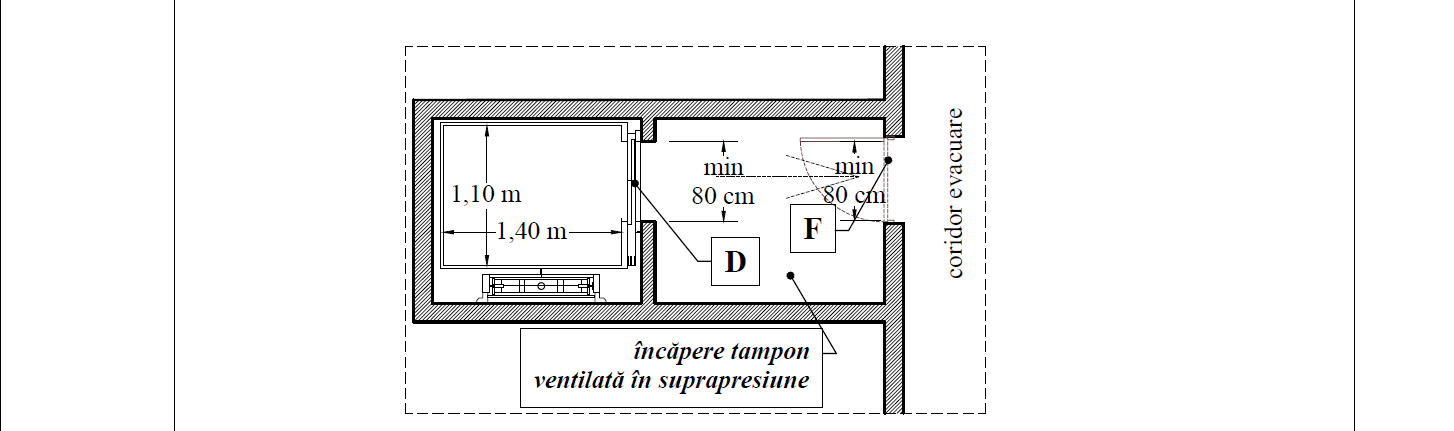 LEGENDĂ:D - uși EI120F - uși EI2 30-C5S200Notă: pereții încăperii tampon ventilată în suprapresiune sunt rezistenți la foc min EI/REI 120Varianta a) în suprateranVarianta a) în suprateranLEGENDĂ:D - uși EI120F - uși EI260 -C5S200Notă: pereții încăperii tampon ventilată în suprapresiune sunt rezistenți la foc min EI/REI 120Varianta b) în subteranVarianta b) în subteranNivel de stabilitatela incendiuFinisajeFinisajeFinisajeFinisajeFinisajeFinisajeNivel de stabilitatela incendiula coridoare și la holurila coridoare și la holurila coridoare și la holurila case de scări închise/ degajamente protejate/ tunelurila case de scări închise/ degajamente protejate/ tunelurila case de scări închise/ degajamente protejate/ tuneluriNivel de stabilitatela incendiuPereţiTavanePardoseliPereţiTavanePardoseliIA1, A2-s1d0A1, A2-s1d0A1FL, A2FL-s1A1, A2-s1d0A1, A2-s1d0A1FL, A2FL-s1IIA1, A2-s1d0A1, A2-s1d0A1FL, A2FL-s1A1, A2-s1d0A1, A2-s1d0A1FL, A2FL-s1IIImin B-s1d0min B-s1d0min BFL-s1min B-s1d0A1, A2-s1d0min BFL-s1IVmin C-s1d0min C-s1d0 min CFL-s1min C-s1d0min B-s1d0min CFL-s1Vmin D-s1d0min D-s1d0min DFL-s1min D-s1d0min C-s1d0min DFL-s1Nivel de stabilitatela incendiuFinisaje în incaperiFinisaje în incaperiFinisaje în incaperiNivel de stabilitatela incendiuPereţiTavanePardoseliImin B-s1d0min B-s1d0min BFL-s1IImin B-s2d0min B-s2d0min CFL-s1IIImin B-s3d0min B-s3d0min CFL-s1IVmin C-s3d0min C-s3d0 min DFL-s1V-min d0-Nr. crt.Clădiri civile Nivel de stabilitate  la incendiu asiguratLungime maximă de evacuare Lungime maximă de evacuare ObservaţiiNr. crt.Clădiri civile Nivel de stabilitate  la incendiu asiguratîn două direcţii diferiteîntr-o direcţie (coridor înfundat)ObservaţiiNr. crt.Clădiri civile Nivel de stabilitate  la incendiu asiguratmetrimetriObservaţii1.Circulaţii comune deschise spre atriumI şi II3520Pentru încăperile de dormit din hoteluri, moteluri, cămine, spitale, locuinţe și altele similare, lungimile căilor de evacuare de evacuare pe circulaţiile comune orizontale deschise spre atriumuri se reduc cu 50%.1.Circulaţii comune deschise spre atriumIII2515Pentru încăperile de dormit din hoteluri, moteluri, cămine, spitale, locuinţe și altele similare, lungimile căilor de evacuare de evacuare pe circulaţiile comune orizontale deschise spre atriumuri se reduc cu 50%.1.Circulaţii comune deschise spre atriumIV1612Pentru încăperile de dormit din hoteluri, moteluri, cămine, spitale, locuinţe și altele similare, lungimile căilor de evacuare de evacuare pe circulaţiile comune orizontale deschise spre atriumuri se reduc cu 50%.1.Circulaţii comune deschise spre atriumV1010Pentru încăperile de dormit din hoteluri, moteluri, cămine, spitale, locuinţe și altele similare, lungimile căilor de evacuare de evacuare pe circulaţiile comune orizontale deschise spre atriumuri se reduc cu 50%.Nr.crt.Destinaţia construcţiei sau a porţiunii de construcţie din care se  evacuează utilizatoriiNumăr normat de utilizatori pe unitatea de trecere (flux) de evacuare (Uf)1Destinate persoanelor care nu se pot evacua singure (definite conform terminologie), etc.502Pentru învăţământ de toate gradele (cu excepția celor enumerate la nr. crt. 1), cultură, cult, administrative, sociale, laboratoare, studiouri cinematografice și de radio, săli de adunări, auditorii, comerţ, expoziţii, alimentaţie publică, de lectură, sport, aşteptare, parcaje pentru autoturisme etc.703Pentru locuit,  hoteluri, cămine, cabane, pensiuni etc.80Nivel de stabilitatela incendiuFinisajeFinisajeFinisajeFinisajeFinisajeFinisajeNivel de stabilitatela incendiula coridoare și la holurila coridoare și la holurila coridoare și la holurila case de scări închise/ degajamente protejate/ tuneluri de evacuarela case de scări închise/ degajamente protejate/ tuneluri de evacuarela case de scări închise/ degajamente protejate/ tuneluri de evacuareNivel de stabilitatela incendiuPereţiTavanePardoseliPereţiTavanePardoseliIA1, A2-s1d0A1, A2-s1d0A1FL, A2FL-s1A1, A2-s1d0A1, A2-s1d0A1FL, A2FL-s1IIA1, A2-s1d0A1, A2-s1d0A1FL, A2FL-s1A1, A2-s1d0A1, A2-s1d0A1FL, A2FL-s1IIImin B-s1d0min B-s1d0min BFL-s1min B-s1d0min B-s1d0min BFL-s1IVmin C-s1d0min C-s1d0 min CFL-s1min C-s1d0min C-s1d0min CFL-s1Vmin D-s1d0min D-s1d0min DFL-s1min D-s1d0min D-s1d0min DFL-s1Nr.crt.Denumire elementNivel de stab.la focCondiţii minimepereţiObservaţii1.Pereţi despărţitori între tronsoane ale clădirii între apartamente, precum și între apartamente și spaţii comuneIA1, A2-s1d0,EI/REI 90La tronsoane ale clădirii şi apartamente situate la demisol separarea se face între apartamente, cu pereţi rezistenţi la foc minimum A1, A2-s1d0,EI/REI 60 (cu exceptia încadrării clădirii în niv. I de stabilitate unde acestia trebuie prevazuti minimum EI/REI 90)1.Pereţi despărţitori între tronsoane ale clădirii între apartamente, precum și între apartamente și spaţii comuneIIA1, A2-s1d0,EI/REI 60La tronsoane ale clădirii şi apartamente situate la demisol separarea se face între apartamente, cu pereţi rezistenţi la foc minimum A1, A2-s1d0,EI/REI 60 (cu exceptia încadrării clădirii în niv. I de stabilitate unde acestia trebuie prevazuti minimum EI/REI 90)1.Pereţi despărţitori între tronsoane ale clădirii între apartamente, precum și între apartamente și spaţii comuneIIIA1, A2-s1d0,EI/REI 60La tronsoane ale clădirii şi apartamente situate la demisol separarea se face între apartamente, cu pereţi rezistenţi la foc minimum A1, A2-s1d0,EI/REI 60 (cu exceptia încadrării clădirii în niv. I de stabilitate unde acestia trebuie prevazuti minimum EI/REI 90)1.Pereţi despărţitori între tronsoane ale clădirii între apartamente, precum și între apartamente și spaţii comuneIVB-s1d0, EI/REI 45/ La tronsoane ale clădirii şi apartamente situate la demisol separarea se face între apartamente, cu pereţi rezistenţi la foc minimum A1, A2-s1d0,EI/REI 60 (cu exceptia încadrării clădirii în niv. I de stabilitate unde acestia trebuie prevazuti minimum EI/REI 90)1.Pereţi despărţitori între tronsoane ale clădirii între apartamente, precum și între apartamente și spaţii comuneVD-s1d0, EI/REI 30La tronsoane ale clădirii şi apartamente situate la demisol separarea se face între apartamente, cu pereţi rezistenţi la foc minimum A1, A2-s1d0,EI/REI 60 (cu exceptia încadrării clădirii în niv. I de stabilitate unde acestia trebuie prevazuti minimum EI/REI 90)2.Pereţi despărţitori între băi şi bucătării, faţă de celelalte încăperi ale apartamentului.IEI/REI 45** - Sau peretele despărțitor rezistent la foc de la bucătării va fi prevăzut la camera de zi, in conditiile in care bucataria este dispusă liber în camera de zi.-2.Pereţi despărţitori între băi şi bucătării, faţă de celelalte încăperi ale apartamentului.IIEI/REI 30** - Sau peretele despărțitor rezistent la foc de la bucătării va fi prevăzut la camera de zi, in conditiile in care bucataria este dispusă liber în camera de zi.-2.Pereţi despărţitori între băi şi bucătării, faţă de celelalte încăperi ale apartamentului.III EI/REI 15** - Sau peretele despărțitor rezistent la foc de la bucătării va fi prevăzut la camera de zi, in conditiile in care bucataria este dispusă liber în camera de zi.-2.Pereţi despărţitori între băi şi bucătării, faţă de celelalte încăperi ale apartamentului.IV--2.Pereţi despărţitori între băi şi bucătării, faţă de celelalte încăperi ale apartamentului.V--3.Pereţi despărţitori între boxele gospodăreşti sau de depozitare din subsol sau demisol, în cadrul unor grupări de maximum ”x”m².IIIIIIIVVA1 sau A2-s1d0Fără condiţii de rezistenţă la foc, inclusiv la uşi.4.Pereţi despărţitori între grupările de boxe gospodăreşti menţionate la pct.3 (cu aria de maximum ”x”m²) precum și între acestea și spaţiile tehnice ale clădirii (cu exceptia acelora care nu sunt explicitate în mod expres în normativ, reglementari speifice și anexe).IIIIIIIVV EI/REI 60Uşile spre coridoare comune ale clădirii vor fi rezistente la foc minimum EI2 30-C2 SaNivel de stabilitatela incendiuNiveluri de comportare la foc admise la case de scări închiseNiveluri de comportare la foc admise la case de scări închiseNiveluri de comportare la foc admise la case de scări închiseNiveluri de comportare la foc admise la case de scări închiseNiveluri de comportare la foc admise la case de scări închiseNivel de stabilitatela incendiuPereţiPereţiPlanşee (care separă faţă de restul construcţiei casele de scări)Planşee (care separă faţă de restul construcţiei casele de scări)Uşi (cu excepţia uşilor de apartament)Ih<28mEI/REI 180 A1 sau A2-s1d0REI 120 A1 sau A2-s1d0E 15 - C5 S200IIEI/REI 180A1 sau A2-s1d0REI 120A1 sau A2-s1d0E 15 - C5 S200II (+)EI/REI 120A1 sau A2-s1d0REI 90A1 sau A2-s1d0E 15 - C5 S200IIIEI/REI 90 A1 sau A2-s1d0REI 60A1 sau A2-s1d0E 15 - C5 SaIII (+)EI/REI 60 A1 sau A2-s1d0REI 45 A1 sau A2-s1d0E 15 - C5 SaIVEI/REI 45 A1, A2-s1d0 sau B-s1d0REI 30 A1, A2-s1d0 sau B-s1d0-VEI/REI 15A1, A2-s1d0, B-s1d0, C-s1d0, D-s1,d0REI 15 A1, A2-s1d0, B-s1d0, C-s1d0, D-s1,d0-Nivel de stabilitatela incendiuNiveluri de comportare la foc admise la coridoare şi la holuriNiveluri de comportare la foc admise la coridoare şi la holuriNiveluri de comportare la foc admise la coridoare şi la holuriNiveluri de comportare la foc admise la coridoare şi la holuriNiveluri de comportare la foc admise la coridoare şi la holuriNivel de stabilitatela incendiuPereţiPereţiPlanşee (care separă faţă de restul construcţiei coridoarele și holurile, inclusiv căile lor de ieşire în exterior la nivelul terenului sau al carosabilului adiacent)Planşee (care separă faţă de restul construcţiei coridoarele și holurile, inclusiv căile lor de ieşire în exterior la nivelul terenului sau al carosabilului adiacent)Uşi(cu excepţia celor către case de scări închise)Ih<28mEI/REI 90 A1 sau A2-s1d0Conform Tabelul 2, pct. 3Condiţiile minime de rezistenţă la foc pe care trebuie să le îndeplinească  PLANȘEELE (REI) pentru încadrarea  în nivelul stabilit de stabilitate la incendiu.A1 sau A2-s1d0-IIEI/REI 60 A1 sau A2-s1d0Conform Tabelul 2, pct. 3Condiţiile minime de rezistenţă la foc pe care trebuie să le îndeplinească  PLANȘEELE (REI) pentru încadrarea  în nivelul stabilit de stabilitate la incendiu.A1 sau A2-s1d0-II (+)EI/REI 60A1 sau A2-s1d0Conform Tabelul 2, pct. 3Condiţiile minime de rezistenţă la foc pe care trebuie să le îndeplinească  PLANȘEELE (REI) pentru încadrarea  în nivelul stabilit de stabilitate la incendiu.A1 sau A2-s1d0-IIIEI/REI 45 A1 sau A2-s1d0Conform Tabelul 2, pct. 3Condiţiile minime de rezistenţă la foc pe care trebuie să le îndeplinească  PLANȘEELE (REI) pentru încadrarea  în nivelul stabilit de stabilitate la incendiu.A1 sau A2-s1d0-III (+)EI/REI 45 A1, A2-s1d0,B-s1d0Conform Tabelul 2, pct. 3Condiţiile minime de rezistenţă la foc pe care trebuie să le îndeplinească  PLANȘEELE (REI) pentru încadrarea  în nivelul stabilit de stabilitate la incendiu.A1 sau A2-s1d0, B-s1d0-IVEI/REI 30 A1, A2-s1d0,B-s1d0Conform Tabelul 2, pct. 3Condiţiile minime de rezistenţă la foc pe care trebuie să le îndeplinească  PLANȘEELE (REI) pentru încadrarea  în nivelul stabilit de stabilitate la incendiu.A1, A2-s1d0, B-s1d0-VEI/REI 15 A1, A2-s1d0, B-s1d0, B-s2d0, C-s1d0, C-s2d0, D-s1d0 sau D-s2d0Conform Tabelul 2, pct. 3Condiţiile minime de rezistenţă la foc pe care trebuie să le îndeplinească  PLANȘEELE (REI) pentru încadrarea  în nivelul stabilit de stabilitate la incendiu.A1, A2-s1d0, B-s1d0, B-s2d0, C-s1d0 sau C-s2d0, D-s1d0 sau D-s2d0-Nr. crt.Clădiri de locuitNivel de stabilitate  la incendiu asiguratLungime maximă de evacuare Lungime maximă de evacuare ObservaţiiNr. crt.Clădiri de locuitNivel de stabilitate  la incendiu asiguratîn două direcţii diferiteîntr-o direcţie (coridor înfundat)ObservaţiiNr. crt.Clădiri de locuitNivel de stabilitate  la incendiu asiguratmetrimetriObservaţii1.Cu apartamente cu una sau mai multe camereI şi II5025În interiorul apartamentelor de locuit, lungimile căilor de evacuare nu se normează1.Cu apartamente cu una sau mai multe camereIII şi IV2512În interiorul apartamentelor de locuit, lungimile căilor de evacuare nu se normează1.Cu apartamente cu una sau mai multe camereV128În interiorul apartamentelor de locuit, lungimile căilor de evacuare nu se normeazăNivel de stabilitatela incendiuNiveluri de comportare la foc admise la case de scări închiseNiveluri de comportare la foc admise la case de scări închiseNiveluri de comportare la foc admise la case de scări închiseNiveluri de comportare la foc admise la case de scări închiseNiveluri de comportare la foc admise la case de scări închiseNivel de stabilitatela incendiuPereţiPereţiPlanşee (care separă faţă de restul construcţiei casele de scări)Planşee (care separă faţă de restul construcţiei casele de scări)Uşi Ih<28mEI/REI 180 A1 sau A2-s1d0REI 120 A1 sau A2-s1d0E 60 - C5 S200IIEI/REI 180A1 sau A2-s1d0REI 120A1 sau A2-s1d0E 45 - C5 S200II (+)EI/REI 120A1 sau A2-s1d0REI 90A1 sau A2-s1d0E 45 - C5 S200IIIEI/REI 90 A1 sau A2-s1d0REI 60A1 sau A2-s1d0E 30 - C5 SaIII (+)EI/REI 60 A1 sau A2-s1d0REI 45 A1 sau A2-s1d0E 30 - C5 SaIVEI/REI 45 A1, A2-s1d0 sau B-s1d0REI 30 A1, A2-s1d0 sau B-s1d0C5 VEI/REI 30A1, A2-s1d0, B-s1d0, C-s1d0 REI 15 A1, A2-s1d0, B-s1d0, C-s1d0 -Nivel de stabilitatela incendiuNiveluri de comportare la foc admise la coridoare și holuriNiveluri de comportare la foc admise la coridoare și holuriNiveluri de comportare la foc admise la coridoare și holuriNiveluri de comportare la foc admise la coridoare și holuriNiveluri de comportare la foc admise la coridoare și holuriNivel de stabilitatela incendiuPereţiPereţiPlanşee (care separă faţă de restul construcţiei coridoarele și holurile, inclusiv căile lor de ieşire în exterior la nivelul terenului sau al carosabilului adiacent)Planşee (care separă faţă de restul construcţiei coridoarele și holurile, inclusiv căile lor de ieşire în exterior la nivelul terenului sau al carosabilului adiacent)Uşi(cu excepţia celor către case de scări închise)Ih<28mEI/REI 90A1 sau A2-s1d0Conform Tabelul 2, pct. 3Condiţiile minime de rezistenţă la foc pe care trebuie să le îndeplinească  PLANȘEELE (REI) pentru încadrarea  în nivelul stabilit de stabilitate la incendiu.A1 sau A2-s1d0E 30 - C5 SaIIEI/REI 60A1 sau A2-s1d0Conform Tabelul 2, pct. 3Condiţiile minime de rezistenţă la foc pe care trebuie să le îndeplinească  PLANȘEELE (REI) pentru încadrarea  în nivelul stabilit de stabilitate la incendiu.A1 sau A2-s1d0E15 - C5 Sa sau uși pline din lemn sau metalII (+)EI/REI 60A1 sau A2-s1d0Conform Tabelul 2, pct. 3Condiţiile minime de rezistenţă la foc pe care trebuie să le îndeplinească  PLANȘEELE (REI) pentru încadrarea  în nivelul stabilit de stabilitate la incendiu.A1 sau A2-s1d0E15 - C5 Sa sau uși pline din lemn sau metalIIIEI/REI 45A1 sau A2-s1d0Conform Tabelul 2, pct. 3Condiţiile minime de rezistenţă la foc pe care trebuie să le îndeplinească  PLANȘEELE (REI) pentru încadrarea  în nivelul stabilit de stabilitate la incendiu.A1 sau A2-s1d0C5III (+)EI/REI 45A1, A2-s1d0Conform Tabelul 2, pct. 3Condiţiile minime de rezistenţă la foc pe care trebuie să le îndeplinească  PLANȘEELE (REI) pentru încadrarea  în nivelul stabilit de stabilitate la incendiu.A1 sau A2-s1d0,C5IVEI/REI 30A1, A2-s1d0,B-s1d0Conform Tabelul 2, pct. 3Condiţiile minime de rezistenţă la foc pe care trebuie să le îndeplinească  PLANȘEELE (REI) pentru încadrarea  în nivelul stabilit de stabilitate la incendiu.A1, A2-s1d0,B-s1d0C5VEI/REI 15A1, A2-s1d0, B-s1d0, C-s1d0Conform Tabelul 2, pct. 3Condiţiile minime de rezistenţă la foc pe care trebuie să le îndeplinească  PLANȘEELE (REI) pentru încadrarea  în nivelul stabilit de stabilitate la incendiu.A1, A2-s1d0, B-s1d0, C-s1d0-Nivel de stabilitatela incendiuNiveluri de comportare la foc admise la holuri (lobby acces constructie)Niveluri de comportare la foc admise la holuri (lobby acces constructie)Niveluri de comportare la foc admise la holuri (lobby acces constructie)Niveluri de comportare la foc admise la holuri (lobby acces constructie)Niveluri de comportare la foc admise la holuri (lobby acces constructie)Nivel de stabilitatela incendiuPereţiPereţiPlanşee (care separă faţă de restul construcţiei coridoarele și holurile, inclusiv căile lor de ieşire în exterior la nivelul terenului sau al carosabilului adiacent)Planşee (care separă faţă de restul construcţiei coridoarele și holurile, inclusiv căile lor de ieşire în exterior la nivelul terenului sau al carosabilului adiacent)Uşi(cu excepţia celor către case de scări închise)Ih<28mEI/REI 90A1 sau A2-s1d0Conform Tabelul 2, pct. 3Condiţiile minime de rezistenţă la foc pe care trebuie să le îndeplinească  PLANȘEELE (REI) pentru încadrarea  în nivelul stabilit de stabilitate la incendiu.A1 sau A2-s1d0E 30 - C5 SaIIEI/REI 90A1 sau A2-s1d0Conform Tabelul 2, pct. 3Condiţiile minime de rezistenţă la foc pe care trebuie să le îndeplinească  PLANȘEELE (REI) pentru încadrarea  în nivelul stabilit de stabilitate la incendiu.A1 sau A2-s1d0E 30 - C5 SaII (+)EI/REI 90A1 sau A2-s1d0Conform Tabelul 2, pct. 3Condiţiile minime de rezistenţă la foc pe care trebuie să le îndeplinească  PLANȘEELE (REI) pentru încadrarea  în nivelul stabilit de stabilitate la incendiu.A1 sau A2-s1d0E 30 - C5 SaIIIEI/REI 60A1 sau A2-s1d0Conform Tabelul 2, pct. 3Condiţiile minime de rezistenţă la foc pe care trebuie să le îndeplinească  PLANȘEELE (REI) pentru încadrarea  în nivelul stabilit de stabilitate la incendiu.A1 sau A2-s1d0E 15 - C5 SaIII (+)EI/REI 45A1, A2-s1d0Conform Tabelul 2, pct. 3Condiţiile minime de rezistenţă la foc pe care trebuie să le îndeplinească  PLANȘEELE (REI) pentru încadrarea  în nivelul stabilit de stabilitate la incendiu.A1 sau A2-s1d0E 15 - C5 SaIVEI/REI 30A1, A2-s1d0,B-s1d0Conform Tabelul 2, pct. 3Condiţiile minime de rezistenţă la foc pe care trebuie să le îndeplinească  PLANȘEELE (REI) pentru încadrarea  în nivelul stabilit de stabilitate la incendiu.A1, A2-s1d0,B-s1d0C5VEI/REI 15A1, A2-s1d0, B-s1d0, C-s1d0Conform Tabelul 2, pct. 3Condiţiile minime de rezistenţă la foc pe care trebuie să le îndeplinească  PLANȘEELE (REI) pentru încadrarea  în nivelul stabilit de stabilitate la incendiu.A1, A2-s1d0, B-s1d0, C-s1d0-Nr. crt.Clădiri administrativeNivel de stabilitate  la incendiu asiguratLungime maximă de evacuare Lungime maximă de evacuare ObservaţiiNr. crt.Clădiri administrativeNivel de stabilitate  la incendiu asiguratîn două direcţii diferiteîntr-o direcţie (coridor înfundat)ObservaţiiNr. crt.Clădiri administrativeNivel de stabilitate  la incendiu asiguratmetrimetriObservaţii1.Clădiri ale autorităţilor și instituţiilor centrale sau locale, financiar-bancare, sindicate, partide, birouri etc.I și II4523-1.Clădiri ale autorităţilor și instituţiilor centrale sau locale, financiar-bancare, sindicate, partide, birouri etc.III3016-1.Clădiri ale autorităţilor și instituţiilor centrale sau locale, financiar-bancare, sindicate, partide, birouri etc.IV1610-1.Clădiri ale autorităţilor și instituţiilor centrale sau locale, financiar-bancare, sindicate, partide, birouri etc.V106-Nivel de stabilitatela incendiuNiveluri de comportare la foc admise la case de scări închiseNiveluri de comportare la foc admise la case de scări închiseNiveluri de comportare la foc admise la case de scări închiseNiveluri de comportare la foc admise la case de scări închiseNiveluri de comportare la foc admise la case de scări închiseNivel de stabilitatela incendiuPereţiPereţiPlanşee (care separă faţă de restul construcţiei casele de scări)Planşee (care separă faţă de restul construcţiei casele de scări)Uşi Ih<28mEI/REI 180 A1 sau A2-s1d0REI 120 A1 sau A2-s1d0E 60 - C5 S200IIEI/REI 180A1 sau A2-s1d0REI 120A1 sau A2-s1d0E 45 - C5 S200II (+)EI/REI 120A1 sau A2-s1d0REI 90A1 sau A2-s1d0E 45 - C5 S200IIIEI/REI 90 A1 sau A2-s1d0REI 60A1 sau A2-s1d0E 30 - C5 SaIII (+)EI/REI 60 A1 sau A2-s1d0REI 45 A1 sau A2-s1d0E 30 - C5 SaIVEI/REI 45 A1, A2-s1d0 sau B-s1d0REI 30 A1, A2-s1d0 sau B-s1d0E 15 - C5VEI/REI 30A1, A2-s1d0, B-s1d0, C-s1d0 REI 15 A1, A2-s1d0, B-s1d0, C-s1d0 C5Nivel de stabilitatela incendiuNiveluri de comportare la foc admise la coridoare și holuriNiveluri de comportare la foc admise la coridoare și holuriNiveluri de comportare la foc admise la coridoare și holuriNiveluri de comportare la foc admise la coridoare și holuriNiveluri de comportare la foc admise la coridoare și holuriNivel de stabilitatela incendiuPereţiPereţiPlanşee (care separă faţă de restul construcţiei coridoarele și holurile, inclusiv căile lor de ieşire în exterior la nivelul terenului sau al carosabilului adiacent)Planşee (care separă faţă de restul construcţiei coridoarele și holurile, inclusiv căile lor de ieşire în exterior la nivelul terenului sau al carosabilului adiacent)Uşi(cu excepţia celor către case de scări închise)Ih<28mEI/REI 90 A1 sau A2-s1d0Conform Tabelul 2, pct. 3Condiţiile minime de rezistenţă la foc pe care trebuie să le îndeplinească  PLANȘEELE (REI) pentru încadrarea  în nivelul stabilit de stabilitate la incendiu.A1 sau A2-s1d0E 45 - C5 SaIIEI/REI 90 A1 sau A2-s1d0Conform Tabelul 2, pct. 3Condiţiile minime de rezistenţă la foc pe care trebuie să le îndeplinească  PLANȘEELE (REI) pentru încadrarea  în nivelul stabilit de stabilitate la incendiu.A1 sau A2-s1d0E 45 - C5 SaII (+)EI/REI 60A1 sau A2-s1d0Conform Tabelul 2, pct. 3Condiţiile minime de rezistenţă la foc pe care trebuie să le îndeplinească  PLANȘEELE (REI) pentru încadrarea  în nivelul stabilit de stabilitate la incendiu.A1 sau A2-s1d0E 30 - C5 SaIIIEI/REI 45 A1 sau A2-s1d0Conform Tabelul 2, pct. 3Condiţiile minime de rezistenţă la foc pe care trebuie să le îndeplinească  PLANȘEELE (REI) pentru încadrarea  în nivelul stabilit de stabilitate la incendiu.A1 sau A2-s1d0E 15 - C5 SaIII (+)EI/REI 45 A1, A2-s1d0Conform Tabelul 2, pct. 3Condiţiile minime de rezistenţă la foc pe care trebuie să le îndeplinească  PLANȘEELE (REI) pentru încadrarea  în nivelul stabilit de stabilitate la incendiu. A1 sau A2-s1d0, E 15 - C5 SaIVEI/REI 30 A1, A2-s1d0,B-s1d0Conform Tabelul 2, pct. 3Condiţiile minime de rezistenţă la foc pe care trebuie să le îndeplinească  PLANȘEELE (REI) pentru încadrarea  în nivelul stabilit de stabilitate la incendiu.A1, A2-s1d0,B-s1d0E 15 - C5VEI/REI 15 A1, A2-s1d0, B-s1d0, C-s1d0Conform Tabelul 2, pct. 3Condiţiile minime de rezistenţă la foc pe care trebuie să le îndeplinească  PLANȘEELE (REI) pentru încadrarea  în nivelul stabilit de stabilitate la incendiu.A1, A2-s1d0, B-s1d0, C-s1d0-Nivel de stabilitatela incendiuNiveluri de comportare la foc admise la holuri (lobby acces principal)Niveluri de comportare la foc admise la holuri (lobby acces principal)Niveluri de comportare la foc admise la holuri (lobby acces principal)Niveluri de comportare la foc admise la holuri (lobby acces principal)Niveluri de comportare la foc admise la holuri (lobby acces principal)Nivel de stabilitatela incendiuPereţiPereţiPlanşee (care separă faţă de restul construcţiei coridoarele și holuri, inclusiv căile lor de ieşire în exterior la nivelul terenului sau al carosabilului adiacent)Planşee (care separă faţă de restul construcţiei coridoarele și holuri, inclusiv căile lor de ieşire în exterior la nivelul terenului sau al carosabilului adiacent)Uşi(cu excepţia celor către case de scări închise)Ih<28mEI/REI 90 A1 sau A2-s1d0Conform Tabelul 2, pct. 3Condiţiile minime de rezistenţă la foc pe care trebuie să le îndeplinească  PLANȘEELE (REI) pentru încadrarea  în nivelul stabilit de stabilitate la incendiu.A1 sau A2-s1d0E 45 - C5 SaIIEI/REI 90 A1 sau A2-s1d0Conform Tabelul 2, pct. 3Condiţiile minime de rezistenţă la foc pe care trebuie să le îndeplinească  PLANȘEELE (REI) pentru încadrarea  în nivelul stabilit de stabilitate la incendiu.A1 sau A2-s1d0E 45 - C5 SaII (+)EI/REI 90A1 sau A2-s1d0Conform Tabelul 2, pct. 3Condiţiile minime de rezistenţă la foc pe care trebuie să le îndeplinească  PLANȘEELE (REI) pentru încadrarea  în nivelul stabilit de stabilitate la incendiu.A1 sau A2-s1d0E 45 - C5 SaIIIEI/REI 60 A1 sau A2-s1d0Conform Tabelul 2, pct. 3Condiţiile minime de rezistenţă la foc pe care trebuie să le îndeplinească  PLANȘEELE (REI) pentru încadrarea  în nivelul stabilit de stabilitate la incendiu.A1 sau A2-s1d0E 30 - C5 SaIII (+)EI/REI 45 A1, A2-s1d0Conform Tabelul 2, pct. 3Condiţiile minime de rezistenţă la foc pe care trebuie să le îndeplinească  PLANȘEELE (REI) pentru încadrarea  în nivelul stabilit de stabilitate la incendiu. A1 sau A2-s1d0 E 30 - C5 SaIVEI/REI 30 A1, A2-s1d0,B-s1d0Conform Tabelul 2, pct. 3Condiţiile minime de rezistenţă la foc pe care trebuie să le îndeplinească  PLANȘEELE (REI) pentru încadrarea  în nivelul stabilit de stabilitate la incendiu.A1, A2-s1d0,B-s1d0E 15 - C5VEI/REI 15 A1, A2-s1d0, B-s1d0, C-s1d0Conform Tabelul 2, pct. 3Condiţiile minime de rezistenţă la foc pe care trebuie să le îndeplinească  PLANȘEELE (REI) pentru încadrarea  în nivelul stabilit de stabilitate la incendiu.A1, A2-s1d0, B-s1d0, C-s1d0-Nr. crt.Clădiri pentru comerţNivel de stabilitate  la incendiu asiguratLungime maximă de evacuare Lungime maximă de evacuare ObservaţiiObservaţiiNr. crt.Clădiri pentru comerţNivel de stabilitate  la incendiu asiguratîn două direcţii diferiteîntr-o direcţie (coridor înfundat)ObservaţiiObservaţiiNr. crt.Clădiri pentru comerţNivel de stabilitate  la incendiu asiguratmetrimetriObservaţiiObservaţii1.Magazine, alimentaţie publică, expoziţii etc.I și II4221-1.Magazine, alimentaţie publică, expoziţii etc.III2115-1.Magazine, alimentaţie publică, expoziţii etc.IV1510-1.Magazine, alimentaţie publică, expoziţii etc.V106-Nivel de stabilitatela incendiuNiveluri de comportare la foc admise la case de scări închiseNiveluri de comportare la foc admise la case de scări închiseNiveluri de comportare la foc admise la case de scări închiseNiveluri de comportare la foc admise la case de scări închiseNiveluri de comportare la foc admise la case de scări închiseNivel de stabilitatela incendiuPereţiPereţiPlanşee (care separă faţă de restul construcţiei casele de scări)Planşee (care separă faţă de restul construcţiei casele de scări)Uşi Ih<28mEI/REI 180 A1 sau A2-s1d0REI 120 A1 sau A2-s1d0E 60 - C5 S200IIEI/REI 180A1 sau A2-s1d0REI 120A1 sau A2-s1d0E 45 - C5 S200II (+)EI/REI 120A1 sau A2-s1d0REI 90A1 sau A2-s1d0E 45 - C5 S200IIIEI/REI 90 A1 sau A2-s1d0REI 60A1 sau A2-s1d0E 30 - C5 SaIII (+)EI/REI 60 A1 sau A2-s1d0REI 45 A1 sau A2-s1d0E 30 - C5 SaIVEI/REI 60 A1, A2-s1d0 sau B-s1d0REI 30 A1, A2-s1d0 sau B-s1d0E 15 - C5 SaVNu se admitNu se admitNu se admitNu se admitNu se admitNivel de stabilitatela incendiuNiveluri de comportare la foc admise la coridoare și holuri Niveluri de comportare la foc admise la coridoare și holuri Niveluri de comportare la foc admise la coridoare și holuri Niveluri de comportare la foc admise la coridoare și holuri Niveluri de comportare la foc admise la coridoare și holuri Nivel de stabilitatela incendiuPereţiPereţiPlanşee (care separă faţă de restul construcţiei coridoarele și holurile, inclusiv căile lor de ieşire în exterior la nivelul terenului sau al carosabilului adiacent)Planşee (care separă faţă de restul construcţiei coridoarele și holurile, inclusiv căile lor de ieşire în exterior la nivelul terenului sau al carosabilului adiacent)UşiIh<28mEI/REI 90 A1 sau A2-s1d0Conform Tabelul 2, pct. 3Condiţiile minime de rezistenţă la foc pe care trebuie să le îndeplinească  PLANȘEELE (REI) pentru încadrarea  în nivelul stabilit de stabilitate la incendiu.A1 sau A2-s1d0C5 SaIIEI/REI 90 A1 sau A2-s1d0Conform Tabelul 2, pct. 3Condiţiile minime de rezistenţă la foc pe care trebuie să le îndeplinească  PLANȘEELE (REI) pentru încadrarea  în nivelul stabilit de stabilitate la incendiu.A1 sau A2-s1d0C5 SaII (+)EI/REI 90A1 sau A2-s1d0Conform Tabelul 2, pct. 3Condiţiile minime de rezistenţă la foc pe care trebuie să le îndeplinească  PLANȘEELE (REI) pentru încadrarea  în nivelul stabilit de stabilitate la incendiu.A1 sau A2-s1d0C5 SaIIIEI/REI 60 A1 sau A2-s1d0Conform Tabelul 2, pct. 3Condiţiile minime de rezistenţă la foc pe care trebuie să le îndeplinească  PLANȘEELE (REI) pentru încadrarea  în nivelul stabilit de stabilitate la incendiu.A1 sau A2-s1d0C5 SaIII (+)EI/REI 45 A1, A2-s1d0Conform Tabelul 2, pct. 3Condiţiile minime de rezistenţă la foc pe care trebuie să le îndeplinească  PLANȘEELE (REI) pentru încadrarea  în nivelul stabilit de stabilitate la incendiu. A1 sau A2-s1d0 C5 SaIVEI/REI 30 A1, A2-s1d0,B-s1d0Conform Tabelul 2, pct. 3Condiţiile minime de rezistenţă la foc pe care trebuie să le îndeplinească  PLANȘEELE (REI) pentru încadrarea  în nivelul stabilit de stabilitate la incendiu.A1, A2-s1d0,B-s1d0C5 SaVEI/REI 15 A1, A2-s1d0, B-s1d0Conform Tabelul 2, pct. 3Condiţiile minime de rezistenţă la foc pe care trebuie să le îndeplinească  PLANȘEELE (REI) pentru încadrarea  în nivelul stabilit de stabilitate la incendiu.A1, A2-s1d0, B-s1d0C5Nr. crt.Clădiri pentru sănătateNivel de stabilitate  la incendiu asiguratLungime maximă de evacuare Lungime maximă de evacuare ObservaţiiNr. crt.Clădiri pentru sănătateNivel de stabilitate  la incendiu asiguratîn două direcţii diferiteîntr-o direcţie (coridor înfundat)ObservaţiiNr. crt.Clădiri pentru sănătateNivel de stabilitate  la incendiu asiguratmetrimetriObservaţii1.Spitale, policlinici, centre medicale de diagnostic și tratament, centre medicale și de sănătate multifuncționale, clinici și unități medicale ambulatorii similare policlinicilor, sanatorii,cămine de bătrâni și persoane cu dizabilități etc..I și II3818La construcţiile cu înălţimi obişnuite de sănătate în care nu este necesar transportul bolnavilor cu targa sau caruciorul, se respectă valorile din Tabelul 68.1.Spitale, policlinici, centre medicale de diagnostic și tratament, centre medicale și de sănătate multifuncționale, clinici și unități medicale ambulatorii similare policlinicilor, sanatorii,cămine de bătrâni și persoane cu dizabilități etc..III1812La construcţiile cu înălţimi obişnuite de sănătate în care nu este necesar transportul bolnavilor cu targa sau caruciorul, se respectă valorile din Tabelul 68.1.Spitale, policlinici, centre medicale de diagnostic și tratament, centre medicale și de sănătate multifuncționale, clinici și unități medicale ambulatorii similare policlinicilor, sanatorii,cămine de bătrâni și persoane cu dizabilități etc..IV128La construcţiile cu înălţimi obişnuite de sănătate în care nu este necesar transportul bolnavilor cu targa sau caruciorul, se respectă valorile din Tabelul 68.1.Spitale, policlinici, centre medicale de diagnostic și tratament, centre medicale și de sănătate multifuncționale, clinici și unități medicale ambulatorii similare policlinicilor, sanatorii,cămine de bătrâni și persoane cu dizabilități etc..V*86La construcţiile cu înălţimi obişnuite de sănătate în care nu este necesar transportul bolnavilor cu targa sau caruciorul, se respectă valorile din Tabelul 68.Nr. crt.Clădiri pentru sănătateNivel de stabilitate  la incendiu asiguratLungime maximă de evacuare Lungime maximă de evacuare ObservaţiiNr. crt.Clădiri pentru sănătateNivel de stabilitate  la incendiu asiguratîn două direcţii diferiteîntr-o direcţie (coridor înfundat)ObservaţiiNr. crt.Clădiri pentru sănătateNivel de stabilitate  la incendiu asiguratmetrimetriObservaţii1.Spitale, policlinici, centre medicale de diagnostic și tratament, centre medicale și de sănătate multifuncționale, clinici și unități medicale ambulatorii similare policlinicilor, sanatorii,cămine de bătrâni și persoane cu dizabilități etc..I și II4020-1.Spitale, policlinici, centre medicale de diagnostic și tratament, centre medicale și de sănătate multifuncționale, clinici și unități medicale ambulatorii similare policlinicilor, sanatorii,cămine de bătrâni și persoane cu dizabilități etc..III2416-1.Spitale, policlinici, centre medicale de diagnostic și tratament, centre medicale și de sănătate multifuncționale, clinici și unități medicale ambulatorii similare policlinicilor, sanatorii,cămine de bătrâni și persoane cu dizabilități etc..IV1510-1.Spitale, policlinici, centre medicale de diagnostic și tratament, centre medicale și de sănătate multifuncționale, clinici și unități medicale ambulatorii similare policlinicilor, sanatorii,cămine de bătrâni și persoane cu dizabilități etc..V*106-Nivel de stabilitatela incendiuNiveluri de comportare la foc admise la case de scări închiseNiveluri de comportare la foc admise la case de scări închiseNiveluri de comportare la foc admise la case de scări închiseNiveluri de comportare la foc admise la case de scări închiseNiveluri de comportare la foc admise la case de scări închiseNivel de stabilitatela incendiuPereţiPereţiPlanşee (care separă faţă de restul construcţiei casele de scări)Planşee (care separă faţă de restul construcţiei casele de scări)Uşi Ih<28mEI/REI 180 A1 sau A2-s1d0REI 120 A1 sau A2-s1d0E 60 - C5 S200IIEI/REI 180A1 sau A2-s1d0REI 120A1 sau A2-s1d0E 45 - C5 S200II (+)EI/REI 120A1 sau A2-s1d0REI 90A1 sau A2-s1d0E 45 - C5 S200IIIEI/REI 90 A1 sau A2-s1d0REI 60A1 sau A2-s1d0E 30 - C5 SaIII (+)EI/REI 60 A1 sau A2-s1d0REI 45 A1 sau A2-s1d0E 30 - C5 SaIVEI/REI 45 A1, A2-s1d0 sau B-s1d0REI 30 A1, A2-s1d0 sau B-s1d0E 15 - C5 SaVEI/REI 30A1, A2-s1d0, B-s1d0, C-s1d0 REI 15 A1, A2-s1d0, B-s1d0, C-s1d0 C5Nivel de stabilitatela incendiuNiveluri de comportare la foc admise la coridoare şi la holuri Niveluri de comportare la foc admise la coridoare şi la holuri Niveluri de comportare la foc admise la coridoare şi la holuri Niveluri de comportare la foc admise la coridoare şi la holuri Niveluri de comportare la foc admise la coridoare şi la holuri Nivel de stabilitatela incendiuPereţiPereţiPlanşee (care separă faţă de restul construcţiei coridoarele și holurile, inclusiv căile lor de ieşire în exterior la nivelul terenului sau al carosabilului adiacent)Planşee (care separă faţă de restul construcţiei coridoarele și holurile, inclusiv căile lor de ieşire în exterior la nivelul terenului sau al carosabilului adiacent)Uşi(cu excepţia celor către case de scări închise)Ih<28mEI/REI 90 A1 sau A2-s1d0Conform Tabelul 2, pct. 3Condiţiile minime de rezistenţă la foc pe care trebuie să le îndeplinească  PLANȘEELE (REI) pentru încadrarea  în nivelul stabilit de stabilitate la incendiu.A1 sau A2-s1d0E 30 - C5 S200IIEI/REI 90 A1 sau A2-s1d0Conform Tabelul 2, pct. 3Condiţiile minime de rezistenţă la foc pe care trebuie să le îndeplinească  PLANȘEELE (REI) pentru încadrarea  în nivelul stabilit de stabilitate la incendiu.A1 sau A2-s1d0E15 - C5 Sa sau uși pline din lemn sau metalII (+)EI/REI 90A1 sau A2-s1d0Conform Tabelul 2, pct. 3Condiţiile minime de rezistenţă la foc pe care trebuie să le îndeplinească  PLANȘEELE (REI) pentru încadrarea  în nivelul stabilit de stabilitate la incendiu.A1 sau A2-s1d0E15 - C5 Sa sau uși pline din lemn sau metalIIIEI/REI 60 A1 sau A2-s1d0Conform Tabelul 2, pct. 3Condiţiile minime de rezistenţă la foc pe care trebuie să le îndeplinească  PLANȘEELE (REI) pentru încadrarea  în nivelul stabilit de stabilitate la incendiu.A1 sau A2-s1d0C5III (+)EI/REI 45 A1, A2-s1d0Conform Tabelul 2, pct. 3Condiţiile minime de rezistenţă la foc pe care trebuie să le îndeplinească  PLANȘEELE (REI) pentru încadrarea  în nivelul stabilit de stabilitate la incendiu. A1 sau A2-s1d0 C5IVEI/REI 30 A1, A2-s1d0, B-s1d0Conform Tabelul 2, pct. 3Condiţiile minime de rezistenţă la foc pe care trebuie să le îndeplinească  PLANȘEELE (REI) pentru încadrarea  în nivelul stabilit de stabilitate la incendiu.A1, A2-s1d0,B-s1d0C5VEI/REI 15 A1, A2-s1d0, B-s1d0, C-s1d0Conform Tabelul 2, pct. 3Condiţiile minime de rezistenţă la foc pe care trebuie să le îndeplinească  PLANȘEELE (REI) pentru încadrarea  în nivelul stabilit de stabilitate la incendiu.A1, A2-s1d0, B-s1d0, C-s1d0-Nr.crt.Destinaţia elementuluiNivel de stabilitate la incendiu al clădiriiCondiţii minime de rezistenţă (minute)Condiţii minime de rezistenţă (minute)ObservaţiiNr.crt.Destinaţia elementuluiNivel de stabilitate la incendiu al clădiriiPereţiPlanşeeObservaţii1.Elemente de separare a încăperilor în care are acces publicul faţă de  funcţiuni neaccesibile publicului (cu excepţia parcajelor pentru autoturisme)IEI/REI 120REI 120Parcajelesubterane pentru autoturisme se separă de nivelurile supraterane ale construcţiei conform prevederilor normate.1.Elemente de separare a încăperilor în care are acces publicul faţă de  funcţiuni neaccesibile publicului (cu excepţia parcajelor pentru autoturisme)IIEI/REI 90REI 60Parcajelesubterane pentru autoturisme se separă de nivelurile supraterane ale construcţiei conform prevederilor normate.1.Elemente de separare a încăperilor în care are acces publicul faţă de  funcţiuni neaccesibile publicului (cu excepţia parcajelor pentru autoturisme)IIIEI/REI 60REI 45Parcajelesubterane pentru autoturisme se separă de nivelurile supraterane ale construcţiei conform prevederilor normate.1.Elemente de separare a încăperilor în care are acces publicul faţă de  funcţiuni neaccesibile publicului (cu excepţia parcajelor pentru autoturisme)IVEI/REI 30REI 30Parcajelesubterane pentru autoturisme se separă de nivelurile supraterane ale construcţiei conform prevederilor normate.1.Elemente de separare a încăperilor în care are acces publicul faţă de  funcţiuni neaccesibile publicului (cu excepţia parcajelor pentru autoturisme)VEI/REI 15REI 30Parcajelesubterane pentru autoturisme se separă de nivelurile supraterane ale construcţiei conform prevederilor normate.2.Elemente de separare a anexelor tehnice faţă de restul construcţiei.IEI/REI 120REI 120Prevazute cu uși în functie de risc de incendiu si/sau conform prevederi  privind performanțele comune2.Elemente de separare a anexelor tehnice faţă de restul construcţiei.IIEI/REI 90REI 90Prevazute cu uși în functie de risc de incendiu si/sau conform prevederi  privind performanțele comune2.Elemente de separare a anexelor tehnice faţă de restul construcţiei.IIIEI/REI 60REI 60Prevazute cu uși în functie de risc de incendiu si/sau conform prevederi  privind performanțele comune2.Elemente de separare a anexelor tehnice faţă de restul construcţiei.IVEI/REI 30REI 30Prevazute cu uși în functie de risc de incendiu si/sau conform prevederi  privind performanțele comune2.Elemente de separare a anexelor tehnice faţă de restul construcţiei.VEI/REI 30REI 30Prevazute cu uși în functie de risc de incendiu si/sau conform prevederi  privind performanțele comuneNr. crt.Clădiri pentru culturăNivel de stabilitate  la incendiu asiguratLungime maximă de evacuare Lungime maximă de evacuare ObservaţiiNr. crt.Clădiri pentru culturăNivel de stabilitate  la incendiu asiguratîn două direcţii diferiteîntr-o direcţie (coridor înfundat)ObservaţiiNr. crt.Clădiri pentru culturăNivel de stabilitate  la incendiu asiguratmetrimetriObservaţii1.Atenee, teatre, auditorii, săli de conferinţe, cinematografe, biblioteci etc. I și II4020La clădirile obişnuite de cultură care se încadrează în categoria sălilor aglomerate, se respectă prevederile privind performanțele specifice acestora.1.Atenee, teatre, auditorii, săli de conferinţe, cinematografe, biblioteci etc. III3016La clădirile obişnuite de cultură care se încadrează în categoria sălilor aglomerate, se respectă prevederile privind performanțele specifice acestora.1.Atenee, teatre, auditorii, săli de conferinţe, cinematografe, biblioteci etc. IV1510La clădirile obişnuite de cultură care se încadrează în categoria sălilor aglomerate, se respectă prevederile privind performanțele specifice acestora.1.Atenee, teatre, auditorii, săli de conferinţe, cinematografe, biblioteci etc. V106La clădirile obişnuite de cultură care se încadrează în categoria sălilor aglomerate, se respectă prevederile privind performanțele specifice acestora.Nivel de stabilitatela incendiuNiveluri de comportare la foc admise la case de scări închiseNiveluri de comportare la foc admise la case de scări închiseNiveluri de comportare la foc admise la case de scări închiseNiveluri de comportare la foc admise la case de scări închiseNiveluri de comportare la foc admise la case de scări închiseNivel de stabilitatela incendiuPereţiPereţiPlanşee (care separă faţă de restul construcţiei casele de scări)Planşee (care separă faţă de restul construcţiei casele de scări)Uşi Ih<28mEI/REI 180 A1 sau A2-s1d0REI 120 A1 sau A2-s1d0E 60 - C5 S200IIEI/REI 180A1 sau A2-s1d0REI 120A1 sau A2-s1d0E 45 - C5 S200II (+)EI/REI 120A1 sau A2-s1d0REI 90A1 sau A2-s1d0E 45 - C5 S200IIIEI/REI 90 A1 sau A2-s1d0REI 60A1 sau A2-s1d0E 30 - C5 SaIII (+)EI/REI 60 A1 sau A2-s1d0REI 45 A1 sau A2-s1d0E 30 - C5 SaIVEI/REI 45 A1, A2-s1d0 sau B-s1d0REI 30 A1, A2-s1d0 sau B-s1d0E 15 - C5 SaVEI/REI 30A1, A2-s1d0, B-s1d0 REI 15 A1, A2-s1d0, B-s1d0C5Nivel de stabilitatela incendiuNiveluri de comportare la foc admise la case de scări închiseNiveluri de comportare la foc admise la case de scări închiseNiveluri de comportare la foc admise la case de scări închiseNiveluri de comportare la foc admise la case de scări închiseNiveluri de comportare la foc admise la case de scări închiseNivel de stabilitatela incendiuPereţiPereţiPlanşee (care separă faţă de restul construcţiei casele de scări)Planşee (care separă faţă de restul construcţiei casele de scări)Uşi Ih<28mEI/REI 180 A1 sau A2-s1d0REI 120 A1 sau A2-s1d0E 60 - C5 S200IIEI/REI 180A1 sau A2-s1d0REI 120A1 sau A2-s1d0E 45 - C5 S200II (+)EI/REI 120A1 sau A2-s1d0REI 90A1 sau A2-s1d0E 45 - C5 S200IIIEI/REI 90 A1 sau A2-s1d0REI 60A1 sau A2-s1d0E 30 - C5 SaIII (+)EI/REI 60 A1 sau A2-s1d0REI 45 A1 sau A2-s1d0E 30 - C5 SaIVEI/REI 45 A1, A2-s1d0 REI 30 A1, A2-s1d0 E 15 - C5 SaVNu se admitNu se admitNu se admitNu se admitNu se admitNivel de stabilitatela incendiuNiveluri de comportare la foc admise la coridoare şi la holuri Niveluri de comportare la foc admise la coridoare şi la holuri Niveluri de comportare la foc admise la coridoare şi la holuri Niveluri de comportare la foc admise la coridoare şi la holuri Niveluri de comportare la foc admise la coridoare şi la holuri Niveluri de comportare la foc admise la coridoare şi la holuri Nivel de stabilitatela incendiuPereţiPereţiPlanşee (care separă faţă de restul construcţiei coridoarele și holurile, inclusiv căile lor de ieşire în exterior la nivelul terenului sau al carosabilului adiacent)Planşee (care separă faţă de restul construcţiei coridoarele și holurile, inclusiv căile lor de ieşire în exterior la nivelul terenului sau al carosabilului adiacent)Uşi(cu excepţia celor către case de scări închise)Uşi(cu excepţia celor către case de scări închise)Ih<28mEI/REI 90 A1 sau A2-s1d0Conform Tabelul 2, pct. 3Condiţiile minime de rezistenţă la foc pe care trebuie să le îndeplinească  PLANȘEELE (REI) pentru încadrarea  în nivelul stabilit de stabilitate la incendiu.A1 sau A2-s1d0A1 sau A2-s1d0E 30 - C5 S200IIEI/REI 90 A1 sau A2-s1d0Conform Tabelul 2, pct. 3Condiţiile minime de rezistenţă la foc pe care trebuie să le îndeplinească  PLANȘEELE (REI) pentru încadrarea  în nivelul stabilit de stabilitate la incendiu.A1 sau A2-s1d0A1 sau A2-s1d0E15 - C5 Sa sau uși pline din lemn sau metalII (+)EI/REI 90A1 sau A2-s1d0Conform Tabelul 2, pct. 3Condiţiile minime de rezistenţă la foc pe care trebuie să le îndeplinească  PLANȘEELE (REI) pentru încadrarea  în nivelul stabilit de stabilitate la incendiu.A1 sau A2-s1d0A1 sau A2-s1d0E15 - C5 Sa sau uși pline din lemn sau metalIIIEI/REI 60 A1 sau A2-s1d0Conform Tabelul 2, pct. 3Condiţiile minime de rezistenţă la foc pe care trebuie să le îndeplinească  PLANȘEELE (REI) pentru încadrarea  în nivelul stabilit de stabilitate la incendiu.A1 sau A2-s1d0A1 sau A2-s1d0C5III (+)EI/REI 45 A1, A2-s1d0Conform Tabelul 2, pct. 3Condiţiile minime de rezistenţă la foc pe care trebuie să le îndeplinească  PLANȘEELE (REI) pentru încadrarea  în nivelul stabilit de stabilitate la incendiu. A1 sau A2-s1d0  A1 sau A2-s1d0 C5IVEI/REI 30 A1, A2-s1d0,B-s1d0Conform Tabelul 2, pct. 3Condiţiile minime de rezistenţă la foc pe care trebuie să le îndeplinească  PLANȘEELE (REI) pentru încadrarea  în nivelul stabilit de stabilitate la incendiu.A1, A2-s1d0,B-s1d0A1, A2-s1d0,B-s1d0C5VEI/REI 15 A1, A2-s1d0, B-s1d0Conform Tabelul 2, pct. 3Condiţiile minime de rezistenţă la foc pe care trebuie să le îndeplinească  PLANȘEELE (REI) pentru încadrarea  în nivelul stabilit de stabilitate la incendiu.A1, A2-s1d0, B-s1d0A1, A2-s1d0, B-s1d0-Nivel de stabilitatela incendiuNiveluri de comportare la foc admise la  coridoare și la holuri Niveluri de comportare la foc admise la  coridoare și la holuri Niveluri de comportare la foc admise la  coridoare și la holuri Niveluri de comportare la foc admise la  coridoare și la holuri Niveluri de comportare la foc admise la  coridoare și la holuri Nivel de stabilitatela incendiuPereţiPereţiPlanşee (care separă faţă de restul construcţiei coridoarele și holurile, inclusiv căile lor de ieşire în exterior la nivelul terenului sau al carosabilului adiacent)Planşee (care separă faţă de restul construcţiei coridoarele și holurile, inclusiv căile lor de ieşire în exterior la nivelul terenului sau al carosabilului adiacent)Uşi(cu excepţia celor către case de scări închise)Ih<28mEI/REI 90 A1 sau A2-s1d0Conform Tabelul 2, pct. 3Condiţiile minime de rezistenţă la foc pe care trebuie să le îndeplinească  PLANȘEELE (REI) pentru încadrarea  în nivelul stabilit de stabilitate la incendiu.A1 sau A2-s1d0E 30 - C5 S200IIEI/REI 90 A1 sau A2-s1d0Conform Tabelul 2, pct. 3Condiţiile minime de rezistenţă la foc pe care trebuie să le îndeplinească  PLANȘEELE (REI) pentru încadrarea  în nivelul stabilit de stabilitate la incendiu.A1 sau A2-s1d0E 15 - C5 Sa sau uși pline din lemn sau metalII (+)EI/REI 90A1 sau A2-s1d0Conform Tabelul 2, pct. 3Condiţiile minime de rezistenţă la foc pe care trebuie să le îndeplinească  PLANȘEELE (REI) pentru încadrarea  în nivelul stabilit de stabilitate la incendiu.A1 sau A2-s1d0E 15 - C5 Sa sau uși pline din lemn sau metalIIIEI/REI 60 A1 sau A2-s1d0Conform Tabelul 2, pct. 3Condiţiile minime de rezistenţă la foc pe care trebuie să le îndeplinească  PLANȘEELE (REI) pentru încadrarea  în nivelul stabilit de stabilitate la incendiu.A1 sau A2-s1d0C5III (+)EI/REI 45 A1, A2-s1d0Conform Tabelul 2, pct. 3Condiţiile minime de rezistenţă la foc pe care trebuie să le îndeplinească  PLANȘEELE (REI) pentru încadrarea  în nivelul stabilit de stabilitate la incendiu. A1 sau A2-s1d0 C5IVEI/REI 30 A1, A2-s1d0Conform Tabelul 2, pct. 3Condiţiile minime de rezistenţă la foc pe care trebuie să le îndeplinească  PLANȘEELE (REI) pentru încadrarea  în nivelul stabilit de stabilitate la incendiu.A1, A2-s1d0C5VEI/REI 15 A1, A2-s1d0Conform Tabelul 2, pct. 3Condiţiile minime de rezistenţă la foc pe care trebuie să le îndeplinească  PLANȘEELE (REI) pentru încadrarea  în nivelul stabilit de stabilitate la incendiu.A1, A2-s1d0-Nr. crt.Clădiri  pentru învăţământNivel de stabilitate  la incendiu asiguratLungime maximă de evacuare Lungime maximă de evacuare Lungime maximă de evacuare ObservaţiiNr. crt.Clădiri  pentru învăţământNivel de stabilitate  la incendiu asiguratîn două direcţii diferiteîntr-o direcţie (coridor înfundat)într-o direcţie (coridor înfundat)ObservaţiiNr. crt.Clădiri  pentru învăţământNivel de stabilitate  la incendiu asiguratmetrimetriObservaţii1.Învăţământ preşcolar,primar, secundar, terţiar, nonuniversitar, internate (spatii cazare elevi)I și II30(20)2020Valorile din paranteză sunt valabile pentru evacuarea copiilor de vârstă preşcolară1.Învăţământ preşcolar,primar, secundar, terţiar, nonuniversitar, internate (spatii cazare elevi)III25(15)1515Valorile din paranteză sunt valabile pentru evacuarea copiilor de vârstă preşcolară1.Învăţământ preşcolar,primar, secundar, terţiar, nonuniversitar, internate (spatii cazare elevi)IV121010Valorile din paranteză sunt valabile pentru evacuarea copiilor de vârstă preşcolară1.Învăţământ preşcolar,primar, secundar, terţiar, nonuniversitar, internate (spatii cazare elevi)V1088Valorile din paranteză sunt valabile pentru evacuarea copiilor de vârstă preşcolară2.Învăţământ superior, camine studentesti.I502525-2.Învăţământ superior, camine studentesti.II402020-2.Învăţământ superior, camine studentesti.III301515-2.Învăţământ superior, camine studentesti.IV201212-2.Învăţământ superior, camine studentesti.V151010-Nivel de stabilitatela incendiuNiveluri de comportare la foc admise la case de scări închiseNiveluri de comportare la foc admise la case de scări închiseNiveluri de comportare la foc admise la case de scări închiseNiveluri de comportare la foc admise la case de scări închiseNiveluri de comportare la foc admise la case de scări închiseNivel de stabilitatela incendiuPereţiPereţiPlanşee (care separă faţă de restul construcţiei casele de scări)Planşee (care separă faţă de restul construcţiei casele de scări)Uşi Ih<28mEI/REI 180 A1 sau A2-s1d0REI 120 A1 sau A2-s1d0E 60 - C5 S200IIEI/REI 180A1 sau A2-s1d0REI 120A1 sau A2-s1d0E 45 - C5 S200II (+)EI/REI 120A1 sau A2-s1d0REI 90A1 sau A2-s1d0E 45 - C5 S200IIIEI/REI 90 A1 sau A2-s1d0REI 60A1 sau A2-s1d0E 30 - C5 SaIII (+)EI/REI 60 A1 sau A2-s1d0REI 45 A1 sau A2-s1d0E 30 - C5 SaIVEI/REI 45 A1, A2-s1d0 sau B-s1d0REI 30 A1, A2-s1d0 sau B-s1d0E 15 - C5 SaVEI/REI 30A1, A2-s1d0, B-s1d0, C-s1d0 REI 15 A1, A2-s1d0, B-s1d0, C-s1d0 C5Nivel de stabilitatela incendiuNiveluri de comportare la foc admise la  coridoare și la holuri Niveluri de comportare la foc admise la  coridoare și la holuri Niveluri de comportare la foc admise la  coridoare și la holuri Niveluri de comportare la foc admise la  coridoare și la holuri Niveluri de comportare la foc admise la  coridoare și la holuri Nivel de stabilitatela incendiuPereţiPereţiPlanşee (care separă faţă de restul construcţiei coridoarele și holurile, inclusiv căile lor de ieşire în exterior la nivelul terenului sau al carosabilului adiacent)Planşee (care separă faţă de restul construcţiei coridoarele și holurile, inclusiv căile lor de ieşire în exterior la nivelul terenului sau al carosabilului adiacent)Uşi(cu excepţia celor către case de scări închise)Ih<28mEI/REI 90 A1 sau A2-s1d0Conform Tabelul 2, pct. 3Condiţiile minime de rezistenţă la foc pe care trebuie să le îndeplinească  PLANȘEELE (REI) pentru încadrarea  în nivelul stabilit de stabilitate la incendiu.A1 sau A2-s1d0E 30 - C5 SaIIEI/REI 90 A1 sau A2-s1d0Conform Tabelul 2, pct. 3Condiţiile minime de rezistenţă la foc pe care trebuie să le îndeplinească  PLANȘEELE (REI) pentru încadrarea  în nivelul stabilit de stabilitate la incendiu.A1 sau A2-s1d0E15 - C5 Sa sau uși pline din lemn sau metalII (+)EI/REI 90A1 sau A2-s1d0Conform Tabelul 2, pct. 3Condiţiile minime de rezistenţă la foc pe care trebuie să le îndeplinească  PLANȘEELE (REI) pentru încadrarea  în nivelul stabilit de stabilitate la incendiu.A1 sau A2-s1d0E15 - C5 Sa sau uși pline din lemn sau metalIIIEI/REI 60 A1 sau A2-s1d0Conform Tabelul 2, pct. 3Condiţiile minime de rezistenţă la foc pe care trebuie să le îndeplinească  PLANȘEELE (REI) pentru încadrarea  în nivelul stabilit de stabilitate la incendiu.A1 sau A2-s1d0C5III (+)EI/REI 45 A1, A2-s1d0Conform Tabelul 2, pct. 3Condiţiile minime de rezistenţă la foc pe care trebuie să le îndeplinească  PLANȘEELE (REI) pentru încadrarea  în nivelul stabilit de stabilitate la incendiu. A1 sau A2-s1d0 C5IVEI/REI 45 A1, A2-s1d0sau B-s1d0Conform Tabelul 2, pct. 3Condiţiile minime de rezistenţă la foc pe care trebuie să le îndeplinească  PLANȘEELE (REI) pentru încadrarea  în nivelul stabilit de stabilitate la incendiu.A1, A2-s1d0sau B-s1d0C5VEI/REI 30 A1, A2-s1d0, B-s1d0, C-s1d0 Conform Tabelul 2, pct. 3Condiţiile minime de rezistenţă la foc pe care trebuie să le îndeplinească  PLANȘEELE (REI) pentru încadrarea  în nivelul stabilit de stabilitate la incendiu.A1, A2-s1d0, B-s1d0, C-s1d0 -Nr. crt.Clădiri pentru turismNivel de stabilitate  la incendiu asiguratLungime maximă de evacuare Lungime maximă de evacuare ObservaţiiNr. crt.Clădiri pentru turismNivel de stabilitate  la incendiu asiguratîn două direcţii diferiteîntr-o direcţie (coridor înfundat)ObservaţiiNr. crt.Clădiri pentru turismNivel de stabilitate  la incendiu asiguratmetrimetriObservaţii1.Hoteluri, moteluri, cabane, pensiuni etc.I și II4020-1.Hoteluri, moteluri, cabane, pensiuni etc.III3016-1.Hoteluri, moteluri, cabane, pensiuni etc.IV1510-1.Hoteluri, moteluri, cabane, pensiuni etc.V106-Nr. crt.Clădiri de cultNivel de stabilitate  la incendiu asiguratLungime maximă de evacuare Lungime maximă de evacuare ObservaţiiObservaţiiNr. crt.Clădiri de cultNivel de stabilitate  la incendiu asiguratîn două direcţii diferiteîntr-o direcţie (coridor înfundat)ObservaţiiObservaţiiNr. crt.Clădiri de cultNivel de stabilitate  la incendiu asiguratmetrimetriObservaţiiObservaţii1.Catedrale, biserici, moschei, case de rugăciuni, pagode, temple etc.I şi II5025Pentru clădirile obişnuite de cult care se încadrează în categoria sălilor aglomerate, se respectă prevederile privind performanțele specifice acestora.1.Catedrale, biserici, moschei, case de rugăciuni, pagode, temple etc.III3015Pentru clădirile obişnuite de cult care se încadrează în categoria sălilor aglomerate, se respectă prevederile privind performanțele specifice acestora.1.Catedrale, biserici, moschei, case de rugăciuni, pagode, temple etc.IV2512Pentru clădirile obişnuite de cult care se încadrează în categoria sălilor aglomerate, se respectă prevederile privind performanțele specifice acestora.1.Catedrale, biserici, moschei, case de rugăciuni, pagode, temple etc.V1510Pentru clădirile obişnuite de cult care se încadrează în categoria sălilor aglomerate, se respectă prevederile privind performanțele specifice acestora.Nivel de stabilitatela incendiuNiveluri de comportare la foc admise la case de scări închiseNiveluri de comportare la foc admise la case de scări închiseNiveluri de comportare la foc admise la case de scări închiseNiveluri de comportare la foc admise la case de scări închiseNiveluri de comportare la foc admise la case de scări închiseNivel de stabilitatela incendiuPereţiPereţiPlanşee (care separă faţă de restul construcţiei casele de scări)Planşee (care separă faţă de restul construcţiei casele de scări)Uşi Ih<28mEI/REI 180 A1 sau A2-s1d0REI 120 A1 sau A2-s1d0E 60 - C5 S200IIEI/REI 180A1 sau A2-s1d0REI 120A1 sau A2-s1d0E 45 - C5 S200II (+)EI/REI 120A1 sau A2-s1d0REI 90A1 sau A2-s1d0E 45 - C5 S200IIIEI/REI 90 A1 sau A2-s1d0REI 60A1 sau A2-s1d0E 30 - C5 SaIII (+)EI/REI 60 A1 sau A2-s1d0REI 45 A1 sau A2-s1d0E 30 - C5 SaIVEI/REI 45 A1, A2-s1d0 sau B-s1d0REI 30 A1, A2-s1d0 sau B-s1d0E 15 - C5 SaVEI/REI 30A1, A2-s1d0, B-s1d0, C-s1d0 REI 15 A1, A2-s1d0, B-s1d0, C-s1d0 C5Nivel de stabilitatela incendiuNiveluri de comportare la foc admise la coridoare și la holuriNiveluri de comportare la foc admise la coridoare și la holuriNiveluri de comportare la foc admise la coridoare și la holuriNiveluri de comportare la foc admise la coridoare și la holuriNiveluri de comportare la foc admise la coridoare și la holuriNivel de stabilitatela incendiuPereţiPereţiPlanşee (care separă faţă de restul construcţiei coridoarele și holurile, inclusiv căile lor de ieşire în exterior la nivelul terenului sau al carosabilului adiacent)Planşee (care separă faţă de restul construcţiei coridoarele și holurile, inclusiv căile lor de ieşire în exterior la nivelul terenului sau al carosabilului adiacent)Uşi(cu excepţia celor către case de scări închise)Ih<28mEI/REI 90 A1 sau A2-s1d0Conform Tabelul 2, pct. 3Condiţiile minime de rezistenţă la foc pe care trebuie să le îndeplinească  PLANȘEELE (REI) pentru încadrarea  în nivelul stabilit de stabilitate la incendiu.A1 sau A2-s1d0E 30 - C5 S200IIEI/REI 60 A1 sau A2-s1d0Conform Tabelul 2, pct. 3Condiţiile minime de rezistenţă la foc pe care trebuie să le îndeplinească  PLANȘEELE (REI) pentru încadrarea  în nivelul stabilit de stabilitate la incendiu.A1 sau A2-s1d0E15 - C5 Sa sau uși pline din lemn sau metalII (+)EI/REI 60A1 sau A2-s1d0Conform Tabelul 2, pct. 3Condiţiile minime de rezistenţă la foc pe care trebuie să le îndeplinească  PLANȘEELE (REI) pentru încadrarea  în nivelul stabilit de stabilitate la incendiu.A1 sau A2-s1d0E15 - C5 Sa sau uși pline din lemn sau metalIIIEI/REI 45 A1 sau A2-s1d0Conform Tabelul 2, pct. 3Condiţiile minime de rezistenţă la foc pe care trebuie să le îndeplinească  PLANȘEELE (REI) pentru încadrarea  în nivelul stabilit de stabilitate la incendiu.A1 sau A2-s1d0C5III (+)EI/REI 45 A1 sau A2-s1d0Conform Tabelul 2, pct. 3Condiţiile minime de rezistenţă la foc pe care trebuie să le îndeplinească  PLANȘEELE (REI) pentru încadrarea  în nivelul stabilit de stabilitate la incendiu. A1 sau A2-s1d0, C5IVEI/REI 30 A1, A2-s1d0, B-s1d0Conform Tabelul 2, pct. 3Condiţiile minime de rezistenţă la foc pe care trebuie să le îndeplinească  PLANȘEELE (REI) pentru încadrarea  în nivelul stabilit de stabilitate la incendiu.A1, A2-s1d0,B-s1d0C5VEI/REI 15 A1, A2-s1d0, B-s1d0, C-s1d0Conform Tabelul 2, pct. 3Condiţiile minime de rezistenţă la foc pe care trebuie să le îndeplinească  PLANȘEELE (REI) pentru încadrarea  în nivelul stabilit de stabilitate la incendiu.A1, A2-s1d0, B-s1d0, C-s1d0-Nr. crt.Clădiri pentru sportNivel de stabilitate  la incendiu asiguratLungime maximă de evacuare Lungime maximă de evacuare ObservaţiiNr. crt.Clădiri pentru sportNivel de stabilitate  la incendiu asiguratîn două direcţii diferiteîntr-o direcţie (coridor înfundat)ObservaţiiNr. crt.Clădiri pentru sportNivel de stabilitate  la incendiu asiguratmetrimetriObservaţii1.Clădiri închise obişnuite pentru sportI şi II10050Pentru clădirile obişnuite de sport care se încadrează în categoria sălilor aglomerate, se respectă prevederile privind performanțele specifice acestora.1.Clădiri închise obişnuite pentru sportIII7530Pentru clădirile obişnuite de sport care se încadrează în categoria sălilor aglomerate, se respectă prevederile privind performanțele specifice acestora.1.Clădiri închise obişnuite pentru sportIV5025Pentru clădirile obişnuite de sport care se încadrează în categoria sălilor aglomerate, se respectă prevederile privind performanțele specifice acestora.1.Clădiri închise obişnuite pentru sportV2515Pentru clădirile obişnuite de sport care se încadrează în categoria sălilor aglomerate, se respectă prevederile privind performanțele specifice acestora.Nivel de stabilitatela incendiuNiveluri de comportare la foc admise la case de scări închiseNiveluri de comportare la foc admise la case de scări închiseNiveluri de comportare la foc admise la case de scări închiseNiveluri de comportare la foc admise la case de scări închiseNiveluri de comportare la foc admise la case de scări închiseNivel de stabilitatela incendiuPereţiPereţiPlanşee (care separă faţă de restul construcţiei casele de scări)Planşee (care separă faţă de restul construcţiei casele de scări)Uşi Ih<28mEI/REI 180 A1 sau A2-s1d0REI 120 A1 sau A2-s1d0E 60 - C5 S200IIEI/REI 180A1 sau A2-s1d0REI 120A1 sau A2-s1d0E 45 - C5 S200II (+)EI/REI 120A1 sau A2-s1d0REI 90A1 sau A2-s1d0E 45 - C5 S200IIIEI/REI 90 A1 sau A2-s1d0REI 60A1 sau A2-s1d0E 30 - C5 SaIII (+)EI/REI 60 A1 sau A2-s1d0REI 45 A1 sau A2-s1d0E 30 - C5 SaIVEI/REI 45 A1, A2-s1d0 sau B-s1d0REI 30 A1, A2-s1d0 sau B-s1d0E 15 - C5V*EI/REI 15*A1, A2-s1d0, B-s1d0, C-s1d0 REI 15*A1, A2-s1d0, B-s1d0, C-s1d0 C5*Nivel de stabilitatela incendiuNiveluri de comportare la foc admise la coridoare si holuriNiveluri de comportare la foc admise la coridoare si holuriNiveluri de comportare la foc admise la coridoare si holuriNiveluri de comportare la foc admise la coridoare si holuriNiveluri de comportare la foc admise la coridoare si holuriNivel de stabilitatela incendiuPereţiPereţiPlanşee (care separă faţă de restul construcţiei coridoarele și holurile, inclusiv căile lor de ieşire în exterior la nivelul terenului sau al carosabilului adiacent)Planşee (care separă faţă de restul construcţiei coridoarele și holurile, inclusiv căile lor de ieşire în exterior la nivelul terenului sau al carosabilului adiacent)Uşi(cu excepţia celor către case de scări închise)Ih<28mEI/REI 90 A1 sau A2-s1d0Conform Tabelul 2, pct. 3Condiţiile minime de rezistenţă la foc pe care trebuie să le îndeplinească  PLANȘEELE (REI) pentru încadrarea  în nivelul stabilit de stabilitate la incendiu.A1 sau A2-s1d0E 15 - C5 S200IIEI/REI 60 A1 sau A2-s1d0Conform Tabelul 2, pct. 3Condiţiile minime de rezistenţă la foc pe care trebuie să le îndeplinească  PLANȘEELE (REI) pentru încadrarea  în nivelul stabilit de stabilitate la incendiu.A1 sau A2-s1d0E 15 - C5 SaII (+)EI/REI 60A1 sau A2-s1d0Conform Tabelul 2, pct. 3Condiţiile minime de rezistenţă la foc pe care trebuie să le îndeplinească  PLANȘEELE (REI) pentru încadrarea  în nivelul stabilit de stabilitate la incendiu.A1 sau A2-s1d0E 15 - C5 SaIIIEI/REI 45 A1 sau A2-s1d0Conform Tabelul 2, pct. 3Condiţiile minime de rezistenţă la foc pe care trebuie să le îndeplinească  PLANȘEELE (REI) pentru încadrarea  în nivelul stabilit de stabilitate la incendiu.A1 sau A2-s1d0C5III (+)EI/REI 45 A1 sau A2-s1d0Conform Tabelul 2, pct. 3Condiţiile minime de rezistenţă la foc pe care trebuie să le îndeplinească  PLANȘEELE (REI) pentru încadrarea  în nivelul stabilit de stabilitate la incendiu. A1 sau A2-s1d0, C5IVEI/REI 30 A1, A2-s1d0,B-s1d0, C-s1d0 Conform Tabelul 2, pct. 3Condiţiile minime de rezistenţă la foc pe care trebuie să le îndeplinească  PLANȘEELE (REI) pentru încadrarea  în nivelul stabilit de stabilitate la incendiu.A1, A2-s1d0,B-s1d0, C-s1d0 C5V*EI/REI 15* (-*)A1, A2-s1d0,B-s1d0, C-s1d0, D-s1d0(*)A1, A2-s1d0,B-s1d0, C-s1d0, D-s1d0C5*Nr. crt.Clădiri administrativeNivel de stabilitate  la incendiu asiguratLungime maximă de evacuare Lungime maximă de evacuare ObservaţiiNr. crt.Clădiri administrativeNivel de stabilitate  la incendiu asiguratîn două direcţii diferiteîntr-o direcţie (coridor înfundat)ObservaţiiNr. crt.Clădiri administrativeNivel de stabilitate  la incendiu asiguratmetrimetriObservaţii1.Hoteluri, moteluri, cabane, pensiuni, etc., amplasate izolat I şi II4020-1.Hoteluri, moteluri, cabane, pensiuni, etc., amplasate izolat III3016-1.Hoteluri, moteluri, cabane, pensiuni, etc., amplasate izolat IV1510-1.Hoteluri, moteluri, cabane, pensiuni, etc., amplasate izolat V106-Nr. crt.Construcţie (clădire) civilăNivel de stabilitate  la incendiu asiguratLungime maximă de evacuare Lungime maximă de evacuare ObservaţiiNr. crt.Construcţie (clădire) civilăNivel de stabilitate  la incendiu asiguratîn două direcţii diferiteîntr-o direcţie (coridor înfundat)ObservaţiiNr. crt.Construcţie (clădire) civilăNivel de stabilitate  la incendiu asiguratmetrimetriObservaţii1.Parcaj pentruautoturismeI şi II40 (50)25 (30)-1.Parcaj pentruautoturismeIII3020-1.Parcaj pentruautoturismeIV și V1612-Modul de evacuare al utilizatorilor aflaţi pe un rând de scauneNivelul de stabilitate la incendiu al clădiriiNivelul de stabilitate la incendiu al clădiriiNivelul de stabilitate la incendiu al clădiriiModul de evacuare al utilizatorilor aflaţi pe un rând de scauneI şi IIIIIIV şi VModul de evacuare al utilizatorilor aflaţi pe un rând de scauneNumărul de locuri dispuse pe un rândNumărul de locuri dispuse pe un rândNumărul de locuri dispuse pe un rândPe la un capăt al rândului251510*Pe la ambele capete ale rândului502520Legendă:C1, C2, C3, C4 - compartimente de incendiu distincte, nivel I de stabilitate la incendiuArii compartimente de incendiu:Compartiment C1*  (clădire înaltă, cu orice funcțiune, cu excepția celei de locuit) - Arie construită ≤ 3.500 m2Compartiment C2  (compartiment volumetric în clădire înaltă) - Arie desfășurată ≤ 3.500 m2Compartiment C3 (compartiment volumetric în clădire înaltă) - Arie desfășurată ≤ 3.500 m2Compartiment C4 (compartiment volumetric în clădire înaltă) - Arie desfășurată ≤ 3.500 m2Notă*: Atunci când Compartimentul C1 este echipat suplimentar cu instalație automata de stingere a incendiilor cu apă, tip sprinkler, Aria construită a acestuia este ≤ 5.250 m2ÎNCĂPERI DE DEPOZITARE ÎNCĂPERI DE DEPOZITARE ÎNCĂPERI DE DEPOZITARE ÎNCĂPERI DE DEPOZITARE RISC MIJLOCIURISC MARERISC FOARTE MARERISC FOARTE MARE420 MJ/m2≤ q<840MJ/m2840 MJ/m2≤q< 1680 MJ/m21680 MJ/m2≤q< 2940 MJ/m2≥2940 MJ/m2≤ 36 mp≤ 36 mp≤ 36 mp≤ 36 mpPereţiEI/REI 120EI/REI 180EI/REI 180 Nu se admitPlanşeeREI 120REI 120REI 180Nu se admitUşi rezistente la foc și etanșe la fumîncăperi tampon  2 x EI230-C3S200încăperi tampon protejate 2  x EI245-C3S200încăperi tampon protejate 2  x EI260-C3S200Nu se admit> 36 mp> 36 mp> 36 mp> 36 mpPereţiEI/REI 180 EI/REI 180 EI/REI 240 Nu se admitPlanşeeREI 120REI 180REI 180Nu se admitUşi rezistente la foc și etanșe la fumîncăperi tampon 2  x EI245-C3S200încăperi tampon protejate 2  x EI260-C3S200încăperi tampon protejate 2  x EI260-C3S200Nu se admitObservațiiIncaperile cu risc foarte mare de incendiu (cu exceptia celor cu pericol/ risc de  explozie volumetrica), cu densitatea sarcinii termice 1680 MJ/m2≤q< 2940 MJ/m2,cu suprafata≤ 36 m² se admit doar în compartiment separat al clădirii înalte, alaturat, cu regim obișnuit de înălțime sau doar în jumatatea inferioara a clădirii înalteIncaperile cu risc foarte mare de incendiu (cu exceptia celor cu pericol/ risc de explozie volumetrica), cu densitatea sarcinii termice 1680 MJ/m2 ≤q< 2940 MJ/m2,cu suprafata> 36 m² se admit doar în compartiment separat al clădirii înalte, alaturat, cu regim obișnuit de înălțime sau intr-o arie de maximum 400 mp, doar în jumatatea inferioara a clădirii înalte.Incaperile cu pericol/ risc de  explozie volumetrica nu se admit în compartimentele clădirii înalte, cu excepția celor permise prin alte reglementari specifice. La activităţile permise cu risc de explozie volumetrică dispuse tehnic sau funcţional la toate nivelurile constructiei (inclusiv pe terasa ultimului nivel al construcţiei civile înalte), este obligatorie asigurarea măsurilor corespunzătoare de compartimentare catre alte spatii și functiuni cu elemente rezistente la foc şi explozie volumetrică, potrivit prevederilor normativului şi ale reglementărilor tehnice aplicabile (de exemplu centrale termice amplasate pe clădiri). În construcţiile civile înalte nu este admisă manipularea, prelucrarea sau depozitarea materialelor și substanţelor cu risc de explozie volumetrică, precum și amplasarea atelierelor în care se utilizează astfel de materiale, cu excepţia celor stabilite prin reglementări specifice (laboratoare, farmacii, spitale, etc.).Încăperile cu destinație de depozitare cu densitatea sarcinii termice mai mare de 210 MJ/m² și mai mică de 420 MJ/m² vor avea pereții EI/REI 60 și ușile din acestea vor fiEI230-C3S200.Încăperile de depozitare cu aria utilă mai mare de 36 m² şi sarcina termica mai mare de 105MJ/m² se prevăd cu sisteme de evacuare a fumului şi gazelor fierbinţi prin tiraj natural-organizat sau prin ventilare mecanică, potrivit prevederilor normativului şi ale reglementărilor tehnice specifice. Suprafaţă utilă / aerodinamică totală a ariei libere a dispozitivelor cu deschidere automată pentru evacuarea fumului în caz de incendiu prin tiraj natural-organizat, va fi cel puţin 1% din suprafaţă pardoselii. Atunci când evacuarea fumului se asigură prin ventilare mecanică, se respectă prevederile normativului şi/ sau ale reglementărilor tehnice de specialitate.Incaperile cu risc foarte mare de incendiu (cu exceptia celor cu pericol/ risc de  explozie volumetrica), cu densitatea sarcinii termice 1680 MJ/m2≤q< 2940 MJ/m2,cu suprafata≤ 36 m² se admit doar în compartiment separat al clădirii înalte, alaturat, cu regim obișnuit de înălțime sau doar în jumatatea inferioara a clădirii înalteIncaperile cu risc foarte mare de incendiu (cu exceptia celor cu pericol/ risc de explozie volumetrica), cu densitatea sarcinii termice 1680 MJ/m2 ≤q< 2940 MJ/m2,cu suprafata> 36 m² se admit doar în compartiment separat al clădirii înalte, alaturat, cu regim obișnuit de înălțime sau intr-o arie de maximum 400 mp, doar în jumatatea inferioara a clădirii înalte.Incaperile cu pericol/ risc de  explozie volumetrica nu se admit în compartimentele clădirii înalte, cu excepția celor permise prin alte reglementari specifice. La activităţile permise cu risc de explozie volumetrică dispuse tehnic sau funcţional la toate nivelurile constructiei (inclusiv pe terasa ultimului nivel al construcţiei civile înalte), este obligatorie asigurarea măsurilor corespunzătoare de compartimentare catre alte spatii și functiuni cu elemente rezistente la foc şi explozie volumetrică, potrivit prevederilor normativului şi ale reglementărilor tehnice aplicabile (de exemplu centrale termice amplasate pe clădiri). În construcţiile civile înalte nu este admisă manipularea, prelucrarea sau depozitarea materialelor și substanţelor cu risc de explozie volumetrică, precum și amplasarea atelierelor în care se utilizează astfel de materiale, cu excepţia celor stabilite prin reglementări specifice (laboratoare, farmacii, spitale, etc.).Încăperile cu destinație de depozitare cu densitatea sarcinii termice mai mare de 210 MJ/m² și mai mică de 420 MJ/m² vor avea pereții EI/REI 60 și ușile din acestea vor fiEI230-C3S200.Încăperile de depozitare cu aria utilă mai mare de 36 m² şi sarcina termica mai mare de 105MJ/m² se prevăd cu sisteme de evacuare a fumului şi gazelor fierbinţi prin tiraj natural-organizat sau prin ventilare mecanică, potrivit prevederilor normativului şi ale reglementărilor tehnice specifice. Suprafaţă utilă / aerodinamică totală a ariei libere a dispozitivelor cu deschidere automată pentru evacuarea fumului în caz de incendiu prin tiraj natural-organizat, va fi cel puţin 1% din suprafaţă pardoselii. Atunci când evacuarea fumului se asigură prin ventilare mecanică, se respectă prevederile normativului şi/ sau ale reglementărilor tehnice de specialitate.Incaperile cu risc foarte mare de incendiu (cu exceptia celor cu pericol/ risc de  explozie volumetrica), cu densitatea sarcinii termice 1680 MJ/m2≤q< 2940 MJ/m2,cu suprafata≤ 36 m² se admit doar în compartiment separat al clădirii înalte, alaturat, cu regim obișnuit de înălțime sau doar în jumatatea inferioara a clădirii înalteIncaperile cu risc foarte mare de incendiu (cu exceptia celor cu pericol/ risc de explozie volumetrica), cu densitatea sarcinii termice 1680 MJ/m2 ≤q< 2940 MJ/m2,cu suprafata> 36 m² se admit doar în compartiment separat al clădirii înalte, alaturat, cu regim obișnuit de înălțime sau intr-o arie de maximum 400 mp, doar în jumatatea inferioara a clădirii înalte.Incaperile cu pericol/ risc de  explozie volumetrica nu se admit în compartimentele clădirii înalte, cu excepția celor permise prin alte reglementari specifice. La activităţile permise cu risc de explozie volumetrică dispuse tehnic sau funcţional la toate nivelurile constructiei (inclusiv pe terasa ultimului nivel al construcţiei civile înalte), este obligatorie asigurarea măsurilor corespunzătoare de compartimentare catre alte spatii și functiuni cu elemente rezistente la foc şi explozie volumetrică, potrivit prevederilor normativului şi ale reglementărilor tehnice aplicabile (de exemplu centrale termice amplasate pe clădiri). În construcţiile civile înalte nu este admisă manipularea, prelucrarea sau depozitarea materialelor și substanţelor cu risc de explozie volumetrică, precum și amplasarea atelierelor în care se utilizează astfel de materiale, cu excepţia celor stabilite prin reglementări specifice (laboratoare, farmacii, spitale, etc.).Încăperile cu destinație de depozitare cu densitatea sarcinii termice mai mare de 210 MJ/m² și mai mică de 420 MJ/m² vor avea pereții EI/REI 60 și ușile din acestea vor fiEI230-C3S200.Încăperile de depozitare cu aria utilă mai mare de 36 m² şi sarcina termica mai mare de 105MJ/m² se prevăd cu sisteme de evacuare a fumului şi gazelor fierbinţi prin tiraj natural-organizat sau prin ventilare mecanică, potrivit prevederilor normativului şi ale reglementărilor tehnice specifice. Suprafaţă utilă / aerodinamică totală a ariei libere a dispozitivelor cu deschidere automată pentru evacuarea fumului în caz de incendiu prin tiraj natural-organizat, va fi cel puţin 1% din suprafaţă pardoselii. Atunci când evacuarea fumului se asigură prin ventilare mecanică, se respectă prevederile normativului şi/ sau ale reglementărilor tehnice de specialitate.Incaperile cu risc foarte mare de incendiu (cu exceptia celor cu pericol/ risc de  explozie volumetrica), cu densitatea sarcinii termice 1680 MJ/m2≤q< 2940 MJ/m2,cu suprafata≤ 36 m² se admit doar în compartiment separat al clădirii înalte, alaturat, cu regim obișnuit de înălțime sau doar în jumatatea inferioara a clădirii înalteIncaperile cu risc foarte mare de incendiu (cu exceptia celor cu pericol/ risc de explozie volumetrica), cu densitatea sarcinii termice 1680 MJ/m2 ≤q< 2940 MJ/m2,cu suprafata> 36 m² se admit doar în compartiment separat al clădirii înalte, alaturat, cu regim obișnuit de înălțime sau intr-o arie de maximum 400 mp, doar în jumatatea inferioara a clădirii înalte.Incaperile cu pericol/ risc de  explozie volumetrica nu se admit în compartimentele clădirii înalte, cu excepția celor permise prin alte reglementari specifice. La activităţile permise cu risc de explozie volumetrică dispuse tehnic sau funcţional la toate nivelurile constructiei (inclusiv pe terasa ultimului nivel al construcţiei civile înalte), este obligatorie asigurarea măsurilor corespunzătoare de compartimentare catre alte spatii și functiuni cu elemente rezistente la foc şi explozie volumetrică, potrivit prevederilor normativului şi ale reglementărilor tehnice aplicabile (de exemplu centrale termice amplasate pe clădiri). În construcţiile civile înalte nu este admisă manipularea, prelucrarea sau depozitarea materialelor și substanţelor cu risc de explozie volumetrică, precum și amplasarea atelierelor în care se utilizează astfel de materiale, cu excepţia celor stabilite prin reglementări specifice (laboratoare, farmacii, spitale, etc.).Încăperile cu destinație de depozitare cu densitatea sarcinii termice mai mare de 210 MJ/m² și mai mică de 420 MJ/m² vor avea pereții EI/REI 60 și ușile din acestea vor fiEI230-C3S200.Încăperile de depozitare cu aria utilă mai mare de 36 m² şi sarcina termica mai mare de 105MJ/m² se prevăd cu sisteme de evacuare a fumului şi gazelor fierbinţi prin tiraj natural-organizat sau prin ventilare mecanică, potrivit prevederilor normativului şi ale reglementărilor tehnice specifice. Suprafaţă utilă / aerodinamică totală a ariei libere a dispozitivelor cu deschidere automată pentru evacuarea fumului în caz de incendiu prin tiraj natural-organizat, va fi cel puţin 1% din suprafaţă pardoselii. Atunci când evacuarea fumului se asigură prin ventilare mecanică, se respectă prevederile normativului şi/ sau ale reglementărilor tehnice de specialitate.Nivel de stabilitatela incendiuNiveluri de comportare la foc admise la case de scări închiseNiveluri de comportare la foc admise la case de scări închiseNiveluri de comportare la foc admise la case de scări închiseNiveluri de comportare la foc admise la case de scări închiseNiveluri de comportare la foc admise la case de scări închiseNivel de stabilitatela incendiuPereţiPereţiPlanşee (care separă faţă de restul construcţiei casele de scări închise)Planşee (care separă faţă de restul construcţiei casele de scări închise)UşiIEI/REI 180 A1 sau A2-s1d0REI 120 A1 sau A2-s1d02xEI260-C5S200 la încăperi tampon protejateNivel de stabilitatela incendiuNiveluri de comportare la foc admise la coridoare și la holuriNiveluri de comportare la foc admise la coridoare și la holuriNiveluri de comportare la foc admise la coridoare și la holuriNiveluri de comportare la foc admise la coridoare și la holuriNiveluri de comportare la foc admise la coridoare și la holuriNivel de stabilitatela incendiuPereţiPereţiPlanşee (care separă faţă de restul construcţiei coridoarele și holurile, inclusiv căile lor de ieşire în exterior la nivelul terenului sau al carosabilului adiacent)Planşee (care separă faţă de restul construcţiei coridoarele și holurile, inclusiv căile lor de ieşire în exterior la nivelul terenului sau al carosabilului adiacent)Uşi(cu exceptia celor catre case de scări închise)IEI/REI 90A1 sau A2-s1d0REI 120 A1 sau A2-s1d0EI2 30 - C5S200Destinaţia clădirii înalte Lungime maximă de evacuareLungime maximă de evacuareLungime maximă de evacuareDestinaţia clădirii înalte în două direcţii diferiteîntr-o singură direcţie (coridor înfundat)într-o singură direcţie (coridor înfundat)Destinaţia clădirii înalte mmmAdministrativă,  învăţământ, turism, sănătate, comerţ, cult,  locuinţe colective etc.3520Legendă:C1, C2, C3, C4 - compartimente de incendiu distincte, nivel I de stabilitate la incendiuArii compartimente de incendiu:Compartiment C1*  (clădire foarte înaltă, cu orice funcțiune, cu excepția celei de locuit) - Arie construită ≤ 3.500 m2Compartiment C2  (compartiment volumetric în clădire foarte înaltă) - Arie desfășurată ≤ 3.500 m2Compartiment C3 (compartiment volumetric în clădire foarte înaltă) - Arie desfășurată ≤ 3.500 m2Compartiment C4 (compartiment volumetric în clădire foarte înaltă) - Arie desfășurată ≤ 3.500 m2Notă*: Atunci când Compartimentul C1 este echipat suplimentar cu instalație automată de stingere a incendiilor cu apă, tip sprinkler Aria construită a acestuia poate fi ≤ 4.350 m2Niv. de stab.ÎNCĂPERI DE DEPOZITARE ÎNCĂPERI DE DEPOZITARE ÎNCĂPERI DE DEPOZITARE ÎNCĂPERI DE DEPOZITARE Niv. de stab.≤ 36 mp≤ 36 mp> 36 mp> 36 mpNiv. de stab.RISC MIJLOCIURISC MARERISC MIJLOCIURISC MARENiv. de stab.420 MJ/m2≤q< 840 MJ/m2840 MJ/m2≤q< 1680 MJ/m2420 MJ/m2≤q< 840 MJ/m2840 MJ/m2≤q< 1680 MJ/m2Ih ≥ 125m PereţiEI/REI 120EI/REI 180EI/REI 180 EI/REI 240 Ih ≥ 125m PlanşeeREI 120REI 180REI 180REI 180Ih ≥ 125m Uşi rezistente la foc și etanșe la fumEI290-C3S200 sau încăperi tampon  2 x EI245-C3S200încăperi tampon protejate, 2 x EI260-C3S200EI2120-C3S200 sau încăperi tampon 2 x EI260-C3S200încăperi tampon  protejate, 2 x EI290-C3S200Ih ≥ 125mIncaperile cu risc mare de incendiu (cu exceptia celor cu risc foarte mare și a celor cu pericol/ risc de  explozie volumetrica, care nu sunt admise), cu densitatea sarcinii termice 840 MJ/m2≤q< 1680 MJ/m2,cu suprafata> 36 m² se admit doar în compartiment separat al clădirii foarte înalte, alaturat, cu regim obișnuit de înălțime (pot avea peretii EI/REI 180 și planșee REI 120) sau intr-o arie de maximum 400 mp doar în pătrimea inferioara (sfertul inferior) a clădirii foarte înalte. Încăperile de depozitare cu densitatea sarcinii termice mai mare de 210 MJ/m² și mai mică de 420 MJ/mp,≤ 36 m² vor avea pereții EI/REI 90 și ușile din acestea vor fiEI245-C3S200 , iar cele> 36 m² vor avea pereții EI/REI 120 și ușile din acestea vor fiEI260-C3S200.Incaperile cu risc mare de incendiu (cu exceptia celor cu risc foarte mare și a celor cu pericol/ risc de  explozie volumetrica, care nu sunt admise), cu densitatea sarcinii termice 840 MJ/m2≤q< 1680 MJ/m2,cu suprafata> 36 m² se admit doar în compartiment separat al clădirii foarte înalte, alaturat, cu regim obișnuit de înălțime (pot avea peretii EI/REI 180 și planșee REI 120) sau intr-o arie de maximum 400 mp doar în pătrimea inferioara (sfertul inferior) a clădirii foarte înalte. Încăperile de depozitare cu densitatea sarcinii termice mai mare de 210 MJ/m² și mai mică de 420 MJ/mp,≤ 36 m² vor avea pereții EI/REI 90 și ușile din acestea vor fiEI245-C3S200 , iar cele> 36 m² vor avea pereții EI/REI 120 și ușile din acestea vor fiEI260-C3S200.Incaperile cu risc mare de incendiu (cu exceptia celor cu risc foarte mare și a celor cu pericol/ risc de  explozie volumetrica, care nu sunt admise), cu densitatea sarcinii termice 840 MJ/m2≤q< 1680 MJ/m2,cu suprafata> 36 m² se admit doar în compartiment separat al clădirii foarte înalte, alaturat, cu regim obișnuit de înălțime (pot avea peretii EI/REI 180 și planșee REI 120) sau intr-o arie de maximum 400 mp doar în pătrimea inferioara (sfertul inferior) a clădirii foarte înalte. Încăperile de depozitare cu densitatea sarcinii termice mai mare de 210 MJ/m² și mai mică de 420 MJ/mp,≤ 36 m² vor avea pereții EI/REI 90 și ușile din acestea vor fiEI245-C3S200 , iar cele> 36 m² vor avea pereții EI/REI 120 și ușile din acestea vor fiEI260-C3S200.Incaperile cu risc mare de incendiu (cu exceptia celor cu risc foarte mare și a celor cu pericol/ risc de  explozie volumetrica, care nu sunt admise), cu densitatea sarcinii termice 840 MJ/m2≤q< 1680 MJ/m2,cu suprafata> 36 m² se admit doar în compartiment separat al clădirii foarte înalte, alaturat, cu regim obișnuit de înălțime (pot avea peretii EI/REI 180 și planșee REI 120) sau intr-o arie de maximum 400 mp doar în pătrimea inferioara (sfertul inferior) a clădirii foarte înalte. Încăperile de depozitare cu densitatea sarcinii termice mai mare de 210 MJ/m² și mai mică de 420 MJ/mp,≤ 36 m² vor avea pereții EI/REI 90 și ușile din acestea vor fiEI245-C3S200 , iar cele> 36 m² vor avea pereții EI/REI 120 și ușile din acestea vor fiEI260-C3S200.Incaperile cu risc mare de incendiu (cu exceptia celor cu risc foarte mare și a celor cu pericol/ risc de  explozie volumetrica, care nu sunt admise), cu densitatea sarcinii termice 840 MJ/m2≤q< 1680 MJ/m2,cu suprafata> 36 m² se admit doar în compartiment separat al clădirii foarte înalte, alaturat, cu regim obișnuit de înălțime (pot avea peretii EI/REI 180 și planșee REI 120) sau intr-o arie de maximum 400 mp doar în pătrimea inferioara (sfertul inferior) a clădirii foarte înalte. Încăperile de depozitare cu densitatea sarcinii termice mai mare de 210 MJ/m² și mai mică de 420 MJ/mp,≤ 36 m² vor avea pereții EI/REI 90 și ușile din acestea vor fiEI245-C3S200 , iar cele> 36 m² vor avea pereții EI/REI 120 și ușile din acestea vor fiEI260-C3S200.I75m≤h< 125mPereţiEI/REI 120EI/REI 180EI/REI 180 EI/REI 180 I75m≤h< 125mPlanşeeREI 120REI 180REI 120REI 180I75m≤h< 125mUşi rezistente la foc și etanșe la fumEI260-C3S200 sau încăperi tampon 2 x EI230-C3S200încăperi tampon protejate,2 x EI245-C3S200EI290-C3S200 sau încăperi tampon 2 x EI245-C3S200încăperi tampon protejate,2 x EI260-C3S200I75m≤h< 125mIncaperile cu risc mare de incendiu (cu exceptia celor cu risc foarte mare și a celor cu pericol/ risc de  explozie volumetrica, care nu sunt admise), cu densitatea sarcinii termice 840 MJ/m2≤q< 1680 MJ/m2,cu suprafata> 36 m² se admit doar în compartiment separat al clădirii foarte înalte, alăturat, cu regim obișnuit de înălțime (pot avea peretii EI/REI 180 și planșee REI 180) sau intr-o arie de maximum 400 m² doar în treimea inferioara a clădirii foarte înalte. Încăperile de depozitare cu densitatea sarcinii termice mai mare de 210 MJ/m² și mai mică de 420 MJ/m² ≤ 36 m² vor avea pereții EI/REI 90 și ușile din acestea vor fi EI245-C3S200 iar cele> 36 m² vor avea pereții EI/REI 120 și ușile din acestea vor fi EI260-C3S200.Incaperile cu risc mare de incendiu (cu exceptia celor cu risc foarte mare și a celor cu pericol/ risc de  explozie volumetrica, care nu sunt admise), cu densitatea sarcinii termice 840 MJ/m2≤q< 1680 MJ/m2,cu suprafata> 36 m² se admit doar în compartiment separat al clădirii foarte înalte, alăturat, cu regim obișnuit de înălțime (pot avea peretii EI/REI 180 și planșee REI 180) sau intr-o arie de maximum 400 m² doar în treimea inferioara a clădirii foarte înalte. Încăperile de depozitare cu densitatea sarcinii termice mai mare de 210 MJ/m² și mai mică de 420 MJ/m² ≤ 36 m² vor avea pereții EI/REI 90 și ușile din acestea vor fi EI245-C3S200 iar cele> 36 m² vor avea pereții EI/REI 120 și ușile din acestea vor fi EI260-C3S200.Incaperile cu risc mare de incendiu (cu exceptia celor cu risc foarte mare și a celor cu pericol/ risc de  explozie volumetrica, care nu sunt admise), cu densitatea sarcinii termice 840 MJ/m2≤q< 1680 MJ/m2,cu suprafata> 36 m² se admit doar în compartiment separat al clădirii foarte înalte, alăturat, cu regim obișnuit de înălțime (pot avea peretii EI/REI 180 și planșee REI 180) sau intr-o arie de maximum 400 m² doar în treimea inferioara a clădirii foarte înalte. Încăperile de depozitare cu densitatea sarcinii termice mai mare de 210 MJ/m² și mai mică de 420 MJ/m² ≤ 36 m² vor avea pereții EI/REI 90 și ușile din acestea vor fi EI245-C3S200 iar cele> 36 m² vor avea pereții EI/REI 120 și ușile din acestea vor fi EI260-C3S200.Incaperile cu risc mare de incendiu (cu exceptia celor cu risc foarte mare și a celor cu pericol/ risc de  explozie volumetrica, care nu sunt admise), cu densitatea sarcinii termice 840 MJ/m2≤q< 1680 MJ/m2,cu suprafata> 36 m² se admit doar în compartiment separat al clădirii foarte înalte, alăturat, cu regim obișnuit de înălțime (pot avea peretii EI/REI 180 și planșee REI 180) sau intr-o arie de maximum 400 m² doar în treimea inferioara a clădirii foarte înalte. Încăperile de depozitare cu densitatea sarcinii termice mai mare de 210 MJ/m² și mai mică de 420 MJ/m² ≤ 36 m² vor avea pereții EI/REI 90 și ușile din acestea vor fi EI245-C3S200 iar cele> 36 m² vor avea pereții EI/REI 120 și ușile din acestea vor fi EI260-C3S200.Incaperile cu risc mare de incendiu (cu exceptia celor cu risc foarte mare și a celor cu pericol/ risc de  explozie volumetrica, care nu sunt admise), cu densitatea sarcinii termice 840 MJ/m2≤q< 1680 MJ/m2,cu suprafata> 36 m² se admit doar în compartiment separat al clădirii foarte înalte, alăturat, cu regim obișnuit de înălțime (pot avea peretii EI/REI 180 și planșee REI 180) sau intr-o arie de maximum 400 m² doar în treimea inferioara a clădirii foarte înalte. Încăperile de depozitare cu densitatea sarcinii termice mai mare de 210 MJ/m² și mai mică de 420 MJ/m² ≤ 36 m² vor avea pereții EI/REI 90 și ușile din acestea vor fi EI245-C3S200 iar cele> 36 m² vor avea pereții EI/REI 120 și ușile din acestea vor fi EI260-C3S200.I45m≤h<75mPereţiEI/REI 90EI/REI 120EI/REI 120 EI/REI 180 I45m≤h<75mPlanşeeREI 120REI 120REI 120REI 180I45m≤h<75mUşi rezistente la foc și etanșe la fumEI245-C3S200 sau încăperi tampon 2 x EI220-C3S200încăperi tampon protejate,2 x EI230-C3S200EI260-C3S200 sau încăperi tampon 2 x EI230-C3S200 încăperi tampon protejate,2 x EI245-C3S200I45m≤h<75mIncaperile cu risc mare de incendiu (cu exceptia celor cu risc foarte mare și a celor cu pericol/ risc de  explozie volumetrica, care nu sunt admise), cu densitatea sarcinii termice 840 MJ/m2≤q< 1680 MJ/m2,cu suprafata> 36 m² se admit doar în compartiment separat al clădirii foarte înalte, alaturat, cu regim obișnuit de înălțime sau intr-o arie de maximum 400 m² doar în jumatatea inferioara a clădirii foarte înalte. Încăperile de depozitare cu densitatea sarcinii termice mai mare de 210 MJ/m² și mai mică de 420 MJ/mp ≤ 36 m² vor avea pereții EI/REI 60 și ușile din acestea vor fiEI230-C3S200 iar cele> 36 m² vor avea pereții EI/REI 90 și ușile din acestea vor fi EI245-C3S200.Incaperile cu risc mare de incendiu (cu exceptia celor cu risc foarte mare și a celor cu pericol/ risc de  explozie volumetrica, care nu sunt admise), cu densitatea sarcinii termice 840 MJ/m2≤q< 1680 MJ/m2,cu suprafata> 36 m² se admit doar în compartiment separat al clădirii foarte înalte, alaturat, cu regim obișnuit de înălțime sau intr-o arie de maximum 400 m² doar în jumatatea inferioara a clădirii foarte înalte. Încăperile de depozitare cu densitatea sarcinii termice mai mare de 210 MJ/m² și mai mică de 420 MJ/mp ≤ 36 m² vor avea pereții EI/REI 60 și ușile din acestea vor fiEI230-C3S200 iar cele> 36 m² vor avea pereții EI/REI 90 și ușile din acestea vor fi EI245-C3S200.Incaperile cu risc mare de incendiu (cu exceptia celor cu risc foarte mare și a celor cu pericol/ risc de  explozie volumetrica, care nu sunt admise), cu densitatea sarcinii termice 840 MJ/m2≤q< 1680 MJ/m2,cu suprafata> 36 m² se admit doar în compartiment separat al clădirii foarte înalte, alaturat, cu regim obișnuit de înălțime sau intr-o arie de maximum 400 m² doar în jumatatea inferioara a clădirii foarte înalte. Încăperile de depozitare cu densitatea sarcinii termice mai mare de 210 MJ/m² și mai mică de 420 MJ/mp ≤ 36 m² vor avea pereții EI/REI 60 și ușile din acestea vor fiEI230-C3S200 iar cele> 36 m² vor avea pereții EI/REI 90 și ușile din acestea vor fi EI245-C3S200.Incaperile cu risc mare de incendiu (cu exceptia celor cu risc foarte mare și a celor cu pericol/ risc de  explozie volumetrica, care nu sunt admise), cu densitatea sarcinii termice 840 MJ/m2≤q< 1680 MJ/m2,cu suprafata> 36 m² se admit doar în compartiment separat al clădirii foarte înalte, alaturat, cu regim obișnuit de înălțime sau intr-o arie de maximum 400 m² doar în jumatatea inferioara a clădirii foarte înalte. Încăperile de depozitare cu densitatea sarcinii termice mai mare de 210 MJ/m² și mai mică de 420 MJ/mp ≤ 36 m² vor avea pereții EI/REI 60 și ușile din acestea vor fiEI230-C3S200 iar cele> 36 m² vor avea pereții EI/REI 90 și ușile din acestea vor fi EI245-C3S200.Incaperile cu risc mare de incendiu (cu exceptia celor cu risc foarte mare și a celor cu pericol/ risc de  explozie volumetrica, care nu sunt admise), cu densitatea sarcinii termice 840 MJ/m2≤q< 1680 MJ/m2,cu suprafata> 36 m² se admit doar în compartiment separat al clădirii foarte înalte, alaturat, cu regim obișnuit de înălțime sau intr-o arie de maximum 400 m² doar în jumatatea inferioara a clădirii foarte înalte. Încăperile de depozitare cu densitatea sarcinii termice mai mare de 210 MJ/m² și mai mică de 420 MJ/mp ≤ 36 m² vor avea pereții EI/REI 60 și ușile din acestea vor fiEI230-C3S200 iar cele> 36 m² vor avea pereții EI/REI 90 și ușile din acestea vor fi EI245-C3S200.Obs.Incaperile cu risc foarte mare de incendiu sau risc de  explozie volumetrica nu se admit în compartimentele clădirii foarte înalte, cu exceptia celor permise prin alte reglementari specifice. La activităţile permise cu risc de explozie volumetrică dispuse tehnic sau funcţional la toate nivelurile constructiei (inclusiv pe terasa ultimului nivel al construcţiei civile foarte înalte), este obligatorie asigurarea măsurilor corespunzătoare de compartimentare catre alte spatii și functiuni cu elemente rezistente la foc şi explozie volumetrică, potrivit prevederilor normativului şi ale reglementărilor tehnice aplicabile. (de exemplu centrale termice amplasate pe clădiri). În construcţiile civile înalte nu este admisă manipularea, prelucrarea sau depozitarea materialelor și substanţelor cu risc de explozie volumetrică, precum și amplasarea atelierelor în care se utilizează astfel de materiale, cu excepţia celor stabilite prin reglementări specifice (laboratoare, farmacii, spitale, etc.). Incaperile cu densitatea sarcinii termice peste 1680 MJ/m2 nu sunt admise.Încăperile de depozitare cu aria utilă mai mare de 36 m² şi sarcina termica mai mare de 105MJ/m² se prevăd cu sisteme de evacuare a fumului şi gazelor fierbinţi prin tiraj natural-organizat sau prin ventilare mecanică, potrivit prevederilor normativului şi ale reglementărilor tehnice specifice. Suprafaţă utilă / aerodinamică totală a ariei libere a dispozitivelor cu deschidere automată pentru evacuarea fumului în caz de incendiu prin tiraj natural-organizat, va fi cel puţin 1% din suprafaţă pardoselii. Atunci când evacuarea fumului se asigură prin ventilare mecanică, se respectă prevederile normativului şi/ sau ale reglementărilor tehnice de specialitate.Incaperile cu risc foarte mare de incendiu sau risc de  explozie volumetrica nu se admit în compartimentele clădirii foarte înalte, cu exceptia celor permise prin alte reglementari specifice. La activităţile permise cu risc de explozie volumetrică dispuse tehnic sau funcţional la toate nivelurile constructiei (inclusiv pe terasa ultimului nivel al construcţiei civile foarte înalte), este obligatorie asigurarea măsurilor corespunzătoare de compartimentare catre alte spatii și functiuni cu elemente rezistente la foc şi explozie volumetrică, potrivit prevederilor normativului şi ale reglementărilor tehnice aplicabile. (de exemplu centrale termice amplasate pe clădiri). În construcţiile civile înalte nu este admisă manipularea, prelucrarea sau depozitarea materialelor și substanţelor cu risc de explozie volumetrică, precum și amplasarea atelierelor în care se utilizează astfel de materiale, cu excepţia celor stabilite prin reglementări specifice (laboratoare, farmacii, spitale, etc.). Incaperile cu densitatea sarcinii termice peste 1680 MJ/m2 nu sunt admise.Încăperile de depozitare cu aria utilă mai mare de 36 m² şi sarcina termica mai mare de 105MJ/m² se prevăd cu sisteme de evacuare a fumului şi gazelor fierbinţi prin tiraj natural-organizat sau prin ventilare mecanică, potrivit prevederilor normativului şi ale reglementărilor tehnice specifice. Suprafaţă utilă / aerodinamică totală a ariei libere a dispozitivelor cu deschidere automată pentru evacuarea fumului în caz de incendiu prin tiraj natural-organizat, va fi cel puţin 1% din suprafaţă pardoselii. Atunci când evacuarea fumului se asigură prin ventilare mecanică, se respectă prevederile normativului şi/ sau ale reglementărilor tehnice de specialitate.Incaperile cu risc foarte mare de incendiu sau risc de  explozie volumetrica nu se admit în compartimentele clădirii foarte înalte, cu exceptia celor permise prin alte reglementari specifice. La activităţile permise cu risc de explozie volumetrică dispuse tehnic sau funcţional la toate nivelurile constructiei (inclusiv pe terasa ultimului nivel al construcţiei civile foarte înalte), este obligatorie asigurarea măsurilor corespunzătoare de compartimentare catre alte spatii și functiuni cu elemente rezistente la foc şi explozie volumetrică, potrivit prevederilor normativului şi ale reglementărilor tehnice aplicabile. (de exemplu centrale termice amplasate pe clădiri). În construcţiile civile înalte nu este admisă manipularea, prelucrarea sau depozitarea materialelor și substanţelor cu risc de explozie volumetrică, precum și amplasarea atelierelor în care se utilizează astfel de materiale, cu excepţia celor stabilite prin reglementări specifice (laboratoare, farmacii, spitale, etc.). Incaperile cu densitatea sarcinii termice peste 1680 MJ/m2 nu sunt admise.Încăperile de depozitare cu aria utilă mai mare de 36 m² şi sarcina termica mai mare de 105MJ/m² se prevăd cu sisteme de evacuare a fumului şi gazelor fierbinţi prin tiraj natural-organizat sau prin ventilare mecanică, potrivit prevederilor normativului şi ale reglementărilor tehnice specifice. Suprafaţă utilă / aerodinamică totală a ariei libere a dispozitivelor cu deschidere automată pentru evacuarea fumului în caz de incendiu prin tiraj natural-organizat, va fi cel puţin 1% din suprafaţă pardoselii. Atunci când evacuarea fumului se asigură prin ventilare mecanică, se respectă prevederile normativului şi/ sau ale reglementărilor tehnice de specialitate.Incaperile cu risc foarte mare de incendiu sau risc de  explozie volumetrica nu se admit în compartimentele clădirii foarte înalte, cu exceptia celor permise prin alte reglementari specifice. La activităţile permise cu risc de explozie volumetrică dispuse tehnic sau funcţional la toate nivelurile constructiei (inclusiv pe terasa ultimului nivel al construcţiei civile foarte înalte), este obligatorie asigurarea măsurilor corespunzătoare de compartimentare catre alte spatii și functiuni cu elemente rezistente la foc şi explozie volumetrică, potrivit prevederilor normativului şi ale reglementărilor tehnice aplicabile. (de exemplu centrale termice amplasate pe clădiri). În construcţiile civile înalte nu este admisă manipularea, prelucrarea sau depozitarea materialelor și substanţelor cu risc de explozie volumetrică, precum și amplasarea atelierelor în care se utilizează astfel de materiale, cu excepţia celor stabilite prin reglementări specifice (laboratoare, farmacii, spitale, etc.). Incaperile cu densitatea sarcinii termice peste 1680 MJ/m2 nu sunt admise.Încăperile de depozitare cu aria utilă mai mare de 36 m² şi sarcina termica mai mare de 105MJ/m² se prevăd cu sisteme de evacuare a fumului şi gazelor fierbinţi prin tiraj natural-organizat sau prin ventilare mecanică, potrivit prevederilor normativului şi ale reglementărilor tehnice specifice. Suprafaţă utilă / aerodinamică totală a ariei libere a dispozitivelor cu deschidere automată pentru evacuarea fumului în caz de incendiu prin tiraj natural-organizat, va fi cel puţin 1% din suprafaţă pardoselii. Atunci când evacuarea fumului se asigură prin ventilare mecanică, se respectă prevederile normativului şi/ sau ale reglementărilor tehnice de specialitate.Incaperile cu risc foarte mare de incendiu sau risc de  explozie volumetrica nu se admit în compartimentele clădirii foarte înalte, cu exceptia celor permise prin alte reglementari specifice. La activităţile permise cu risc de explozie volumetrică dispuse tehnic sau funcţional la toate nivelurile constructiei (inclusiv pe terasa ultimului nivel al construcţiei civile foarte înalte), este obligatorie asigurarea măsurilor corespunzătoare de compartimentare catre alte spatii și functiuni cu elemente rezistente la foc şi explozie volumetrică, potrivit prevederilor normativului şi ale reglementărilor tehnice aplicabile. (de exemplu centrale termice amplasate pe clădiri). În construcţiile civile înalte nu este admisă manipularea, prelucrarea sau depozitarea materialelor și substanţelor cu risc de explozie volumetrică, precum și amplasarea atelierelor în care se utilizează astfel de materiale, cu excepţia celor stabilite prin reglementări specifice (laboratoare, farmacii, spitale, etc.). Incaperile cu densitatea sarcinii termice peste 1680 MJ/m2 nu sunt admise.Încăperile de depozitare cu aria utilă mai mare de 36 m² şi sarcina termica mai mare de 105MJ/m² se prevăd cu sisteme de evacuare a fumului şi gazelor fierbinţi prin tiraj natural-organizat sau prin ventilare mecanică, potrivit prevederilor normativului şi ale reglementărilor tehnice specifice. Suprafaţă utilă / aerodinamică totală a ariei libere a dispozitivelor cu deschidere automată pentru evacuarea fumului în caz de incendiu prin tiraj natural-organizat, va fi cel puţin 1% din suprafaţă pardoselii. Atunci când evacuarea fumului se asigură prin ventilare mecanică, se respectă prevederile normativului şi/ sau ale reglementărilor tehnice de specialitate.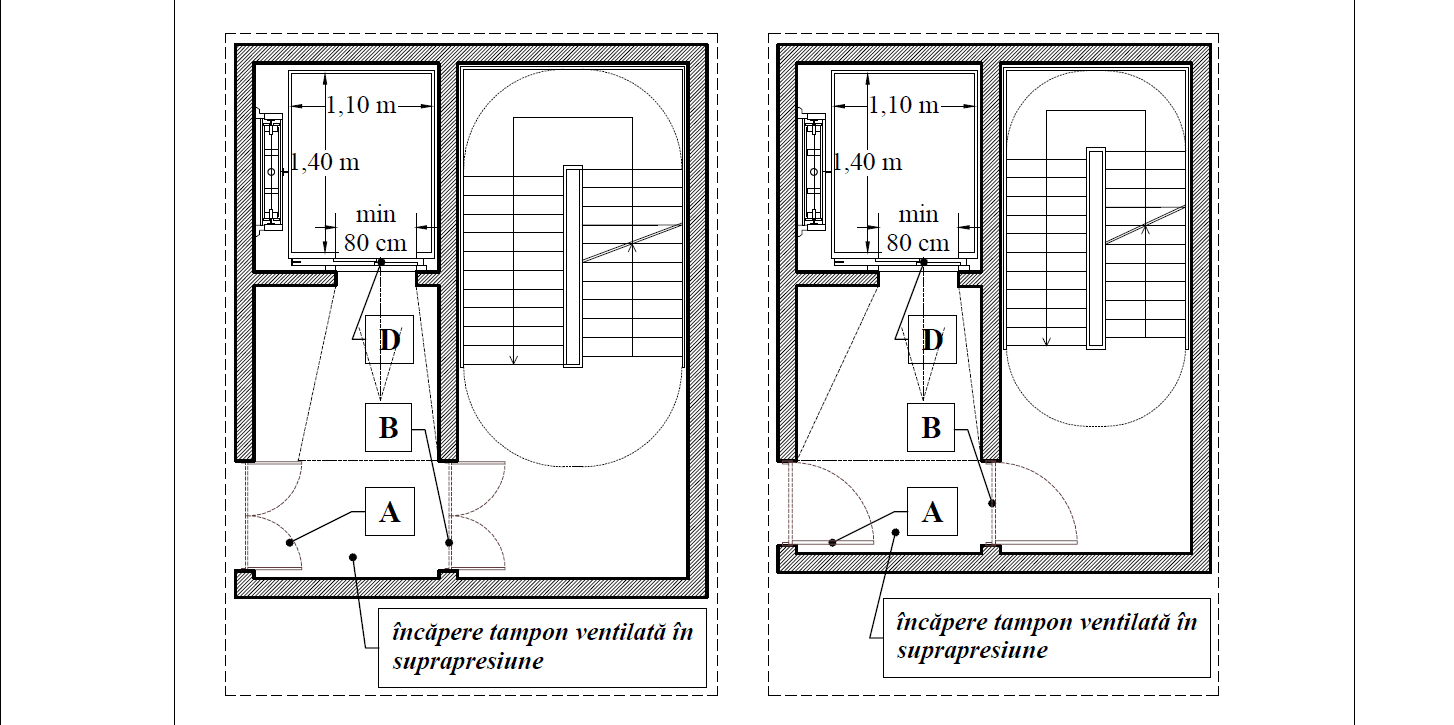 LEGENDĂ:Pentru înălțimea mai mică de 75 m (recomandabil) în partea supraterană vor îndeplini următoarele condiții:D - uși EI 120A - uși EI260-C5S200B - uși EI2 120-C5S200Pentru înălțimea mai mică de 75 m (recomandabil) în partea subterană vor îndeplini următoarele condiții:D - uși EI 120A - uși EI290-C5S200B - uși EI2120-C5S200Pentru înălțimea mai mare sau egală de 75 m(obligatoriu) în partea supraterană vor îndeplini următoarele condiții:D - uși EI120A - uși EI290-C5S200B - uși EI2120-C5S200Pentru înălțimea mai mare sau egală de 75 m(obligatoriu) în parteasubterană vor îndeplini următoarele condiții:D - uși EI 120A - uși EI2120-C5S200B - uși EI2120-C5S200Nivel de stabilitatela incendiuNiveluri de comportare la foc admise la case de scări închiseNiveluri de comportare la foc admise la case de scări închiseNiveluri de comportare la foc admise la case de scări închiseNiveluri de comportare la foc admise la case de scări închiseNiveluri de comportare la foc admise la case de scări închiseNivel de stabilitatela incendiuPereţiPereţiPlanşee (care separă faţă de restul construcţiei casele de scări închise)Planşee (care separă faţă de restul construcţiei casele de scări închise)UşiIEI/REI 180 A1 sau A2-s1d0REI 120 A1 sau A2-s1d02xEI290-C5S200 la încăperi tampon protejateNivel de stabilitatela incendiuNiveluri de comportare la foc admise la coridoare şi la holuriNiveluri de comportare la foc admise la coridoare şi la holuriNiveluri de comportare la foc admise la coridoare şi la holuriNiveluri de comportare la foc admise la coridoare şi la holuriNiveluri de comportare la foc admise la coridoare şi la holuriNivel de stabilitatela incendiuPereţiPereţiPlanşee (care separă faţă de restul construcţiei coridoarele și holurile, inclusiv căile lor de ieşire în exterior la nivelul terenului sau al carosabilului adiacent)Planşee (care separă faţă de restul construcţiei coridoarele și holurile, inclusiv căile lor de ieşire în exterior la nivelul terenului sau al carosabilului adiacent)Uşi(cu exceptia celor catre case de scări închise)IEI/REI 120A1 sau A2-s1d0REI 120 A1 sau A2-s1d0EI2 45 - C5S200Destinaţia clădirii foarte înalte Lungime maximă de evacuareLungime maximă de evacuareDestinaţia clădirii foarte înalte în două direcţii diferiteîntr-o direcţie (coridor înfundat)Destinaţia clădirii foarte înalte m.m.Administrativă,  învăţământ, turism, sănătate, comerţ, cult, locuinţe colective etc.2515Categoria sălii aglomerateDestinaţia sălii aglomerateS1   Teatre, săli de spectacole, circuri, expoziţii comerciale și muzee cu exponate combustibile, discoteci, cluburi etc.S2   Săli de întruniri, conferinţe, concerte, sport,   aşteptare, cult, magazine şi centre comerciale, proiecţii cinematografice, lectură, muzee cu exponate incombustibile, expoziţii, auditorii, cantine,  restaurante, vestiare etc.Amplasarea sălii aglomerateCategoria sălii aglomerateCapacitatea maximă simultană de utilizatori, în funcţie de nivelul de stabilitate la incendiu al clădiriiCapacitatea maximă simultană de utilizatori, în funcţie de nivelul de stabilitate la incendiu al clădiriiCapacitatea maximă simultană de utilizatori, în funcţie de nivelul de stabilitate la incendiu al clădiriiAmplasarea sălii aglomerateCategoria sălii aglomerateIIIIIIIndependentă sau compartiment de incendiuS1Nelimitat5.0002.000Independentă sau compartiment de incendiuS2NelimitatNelimitat2.500Alipită pe o latură de construcţie cu altă destinaţie sau comasarea mai multor săli aglomerate într-o construcţie fără alte destinaţiiS15.0003.0001.500Alipită pe o latură de construcţie cu altă destinaţie sau comasarea mai multor săli aglomerate într-o construcţie fără alte destinaţiiS26.0004.0002.000Înglobată în construcţie cu altă destinaţieS13.0002.0001.000Înglobată în construcţie cu altă destinaţieS25.0003.0001.500Categoria sălii aglomerateNumărul maxim de niveluri supraterane în care pot fi dispuse săli aglomerateNumărul maxim de niveluri supraterane în care pot fi dispuse săli aglomerateNumărul maxim de niveluri supraterane în care pot fi dispuse săli aglomerateCategoria sălii aglomerateIIIIIIS1Nelimitat52S2Nelimitat63Categoria sălii aglomerateNumărul maxim de niveluri subterane in care pot fi dispuse săli aglomerateNumărul maxim de niveluri subterane in care pot fi dispuse săli aglomerateNumărul maxim de niveluri subterane in care pot fi dispuse săli aglomerateNumărul maxim de niveluri subterane in care pot fi dispuse săli aglomerateCategoria sălii aglomerateIIIIIIIIIS121-S221-Nr.crtDestinaţia elementuluiNivelul de stabilitate la incendiu al clădiriiCondiţii minime de rezistenţă (minute) şi reacţie la foc Condiţii minime de rezistenţă (minute) şi reacţie la foc ObservaţiiNr.crtDestinaţia elementuluiNivelul de stabilitate la incendiu al clădiriipereţiplanşeeObservaţii1.Planşeele nivelurilor intermediare amenajate în interiorul sălilor aglomerate (logii, balcoane, supante, platforme etc.)I, II, III-REI*A1, A2- s1,d0* Se respectă condiţiile nivelului de stabilitate la incendiu asigurat la construcţie conform Tabelul 22.Elemente ce separă de restul construcţiei încăperile accesibile publicului din săli polivalente, teatre, cinematogarafe, expoziţii, magazine, centre și complexe comerciale etc., (cu excepţia planşeelor peste subsol)IEI 120A1,A2- s1,d0REI 90A1, A2- s1,d0Pentru căile comune de circulaţie funcţională şi evacuare ale acestora se respectă condiţiile de performanță la foc ale pereţilor, uşilor și planşeelor de separare a căilor de circulaţie funcţională şi de evacuare orizontale și verticale, dacă clădirea în care este dispusă sala aglomerată nu impune cerințe mai restrictive.2.Elemente ce separă de restul construcţiei încăperile accesibile publicului din săli polivalente, teatre, cinematogarafe, expoziţii, magazine, centre și complexe comerciale etc., (cu excepţia planşeelor peste subsol)IIEI 120A1,A2- s1,d0REI 60A1, A2- s1,d0Pentru căile comune de circulaţie funcţională şi evacuare ale acestora se respectă condiţiile de performanță la foc ale pereţilor, uşilor și planşeelor de separare a căilor de circulaţie funcţională şi de evacuare orizontale și verticale, dacă clădirea în care este dispusă sala aglomerată nu impune cerințe mai restrictive.2.Elemente ce separă de restul construcţiei încăperile accesibile publicului din săli polivalente, teatre, cinematogarafe, expoziţii, magazine, centre și complexe comerciale etc., (cu excepţia planşeelor peste subsol)IIIEI 60A1, A2- s1,d0REI 45A1, A2- s1,d0Pentru căile comune de circulaţie funcţională şi evacuare ale acestora se respectă condiţiile de performanță la foc ale pereţilor, uşilor și planşeelor de separare a căilor de circulaţie funcţională şi de evacuare orizontale și verticale, dacă clădirea în care este dispusă sala aglomerată nu impune cerințe mai restrictive.3.Planşeele peste subsol sau demisol, la încăperile accesibile publicului şi la căile lor comune de circulaţie funcţională și de evacuare, precum şi la ateliereI, II-REI 180A1, A2- s1,d0În săli de alimentaţie publică, pot fi REI 60, cu excepţia planşeelor peste parcaje şi depozite de materiale combustibile3.Planşeele peste subsol sau demisol, la încăperile accesibile publicului şi la căile lor comune de circulaţie funcţională și de evacuare, precum şi la ateliereIII-REI 120A1, A2- s1,d0În săli de alimentaţie publică, pot fi REI 60, cu excepţia planşeelor peste parcaje şi depozite de materiale combustibile4.Elemente de separare între depozitele de materiale şi/sau substanţe combustibile aferente sălii aglomerate şi restul construcţieiI, II, IIIminimumEI180A1, A2- s1,d0minimumREI 120A1, A2- s1,d0Golurile de comunicare funcţională se protejază cu elemente  minimum EI2 90-C3S200Nivel de stabilitatela incendiuNiveluri de comportare la foc admise la case de scări închiseNiveluri de comportare la foc admise la case de scări închiseNiveluri de comportare la foc admise la case de scări închiseNiveluri de comportare la foc admise la case de scări închiseNiveluri de comportare la foc admise la case de scări închiseNivel de stabilitatela incendiuPereţiPereţiPlanşee (care separă faţă de restul construcţiei casele de scări)Planşee (care separă faţă de restul construcţiei casele de scări)Uşi (cu excepţia celor către sălile aglomerate)Ih<28mEI/REI 180 A1 sau A2-s1d0REI 120 A1 sau A2-s1d0EI2 90 - C5 S200IIEI/REI 180A1 sau A2-s1d0REI 120A1 sau A2-s1d0EI2 60 - C5 S200II (+)EI/REI 120A1 sau A2-s1d0REI 90A1 sau A2-s1d0EI2 60 - C5 S200IIIEI/REI 90 A1 sau A2-s1d0REI 60A1 sau A2-s1d0EI2 45 - C5 S200III (+)EI/REI 60 A1 sau A2-s1d0REI 45 A1 sau A2-s1d0EI2 30 - C5 S200Nivel de stabilitatela incendiuNiveluri de comportare la foc admise la coridoare Niveluri de comportare la foc admise la coridoare Niveluri de comportare la foc admise la coridoare Niveluri de comportare la foc admise la coridoare Niveluri de comportare la foc admise la coridoare Nivel de stabilitatela incendiuPereţiPereţiPlanşee (care separă faţă de restul construcţiei coridoarele, inclusiv căile lor de ieşire în exterior la nivelul terenului sau al carosabilului adiacent)Planşee (care separă faţă de restul construcţiei coridoarele, inclusiv căile lor de ieşire în exterior la nivelul terenului sau al carosabilului adiacent)Uşi (cu excepţia celor către case de scări închise şi către sălile aglomerate)Ih<28mEI/REI 90 A1 sau A2-s1d0Conform prevederi dinTabelul 2 pct.3Condiţiile minime de rezistenţă la foc pe care trebuie să le îndeplinească  planșeele (REI) pentru încadrarea  în nivelul stabilit de stabilitate la incendiu.A1 sau A2-s1d0EI2  60 - C5 S200IIEI/REI 90 A1 sau A2-s1d0Conform prevederi dinTabelul 2 pct.3Condiţiile minime de rezistenţă la foc pe care trebuie să le îndeplinească  planșeele (REI) pentru încadrarea  în nivelul stabilit de stabilitate la incendiu.A1 sau A2-s1d0E 45 - C5 SaII (+)EI/REI 60A1 sau A2-s1d0Conform prevederi dinTabelul 2 pct.3Condiţiile minime de rezistenţă la foc pe care trebuie să le îndeplinească  planșeele (REI) pentru încadrarea  în nivelul stabilit de stabilitate la incendiu.A1 sau A2-s1d0E 30 - C5 SaIIIEI/REI 60 A1 sau A2-s1d0Conform prevederi dinTabelul 2 pct.3Condiţiile minime de rezistenţă la foc pe care trebuie să le îndeplinească  planșeele (REI) pentru încadrarea  în nivelul stabilit de stabilitate la incendiu.A1 sau A2-s1d0E 30 - C5 SaIII (+)EI/REI 45 A1 sau A2-s1d0Conform prevederi dinTabelul 2 pct.3Condiţiile minime de rezistenţă la foc pe care trebuie să le îndeplinească  planșeele (REI) pentru încadrarea  în nivelul stabilit de stabilitate la incendiu. A1 sau A2-s1d0, E 15 - C5 SaNivel de stabilitatela incendiuNiveluri de comportare la foc admise la holuri  Niveluri de comportare la foc admise la holuri  Niveluri de comportare la foc admise la holuri  Niveluri de comportare la foc admise la holuri  Niveluri de comportare la foc admise la holuri  Nivel de stabilitatela incendiuPereţiPereţiPlanşee (care separă holurile faţă de restul construcţiei, inclusiv căile lor de ieşire în exterior la nivelul terenului sau al carosabilului adiacent)Planşee (care separă holurile faţă de restul construcţiei, inclusiv căile lor de ieşire în exterior la nivelul terenului sau al carosabilului adiacent)Uşi (cu excepţia celor către case de scări închise şi către sălile aglomerate)Ih<28mEI/REI 120 A1 sau A2-s1d0Conform prevederi dinTabelul 2 pct.3Condiţiile minime de rezistenţă la foc pe care trebuie să le îndeplinească  planșeele (REI) pentru încadrarea  în nivelul stabilit de stabilitate la incendiu.A1 sau A2-s1d0EI2  60 - C5 S200IIEI/REI 90 A1 sau A2-s1d0Conform prevederi dinTabelul 2 pct.3Condiţiile minime de rezistenţă la foc pe care trebuie să le îndeplinească  planșeele (REI) pentru încadrarea  în nivelul stabilit de stabilitate la incendiu.A1 sau A2-s1d0EI2 45 - C5 SaII (+)EI/REI 60A1 sau A2-s1d0Conform prevederi dinTabelul 2 pct.3Condiţiile minime de rezistenţă la foc pe care trebuie să le îndeplinească  planșeele (REI) pentru încadrarea  în nivelul stabilit de stabilitate la incendiu.A1 sau A2-s1d0EI 30 - C5 SaIIIEI/REI 60 A1 sau A2-s1d0Conform prevederi dinTabelul 2 pct.3Condiţiile minime de rezistenţă la foc pe care trebuie să le îndeplinească  planșeele (REI) pentru încadrarea  în nivelul stabilit de stabilitate la incendiu.A1 sau A2-s1d0E 30 - C5 SaIII (+)EI/REI 45 A1 sau A2-s1d0Conform prevederi dinTabelul 2 pct.3Condiţiile minime de rezistenţă la foc pe care trebuie să le îndeplinească  planșeele (REI) pentru încadrarea  în nivelul stabilit de stabilitate la incendiu.A1 sau A2-s1d0E 15 - C5 SaNivel de stabilitatela incendiuNiveluri de comportare la foc admise la case de scări închiseNiveluri de comportare la foc admise la case de scări închiseNiveluri de comportare la foc admise la case de scări închiseNiveluri de comportare la foc admise la case de scări închiseNiveluri de comportare la foc admise la case de scări închiseNivel de stabilitatela incendiuPereţiPereţiPlanşee (care separă faţă de restul construcţiei casele de scări)Planşee (care separă faţă de restul construcţiei casele de scări)Uşi (cu excepţia celor către sălile aglomerate)Ih<28mEI/REI 180 A1 sau A2-s1d0REI 120 A1 sau A2-s1d0EI2 60 - C5 S200IIEI/REI 180A1 sau A2-s1d0REI 120A1 sau A2-s1d0EI2 45 - C5 S200II (+)EI/REI 120A1 sau A2-s1d0REI 90A1 sau A2-s1d0EI2 45 - C5 S200IIIEI/REI 90 A1 sau A2-s1d0REI 60A1 sau A2-s1d0EI2 30 - C5 S200III (+)EI/REI 60 A1 sau A2-s1d0REI 45 A1 sau A2-s1d0EI2 30 - C5 S200Nivel de stabilitatela incendiuNiveluri de comportare la foc admise la coridoare Niveluri de comportare la foc admise la coridoare Niveluri de comportare la foc admise la coridoare Niveluri de comportare la foc admise la coridoare Niveluri de comportare la foc admise la coridoare Nivel de stabilitatela incendiuPereţiPereţiPlanşee (care separă faţă de restul construcţiei coridoarele, inclusiv căile lor de ieşire în exterior la nivelul terenului sau al carosabilului adiacent)Planşee (care separă faţă de restul construcţiei coridoarele, inclusiv căile lor de ieşire în exterior la nivelul terenului sau al carosabilului adiacent)Uşi (cu excepţia celor către case de scări închise şi către sălile aglomerate)Ih<28mEI/REI 90 A1 sau A2-s1d0Conform prevederi dinTabelul 2 - pct.3Condiţiile minime de rezistenţă la foc pe care trebuie să le îndeplinească  planșeele (REI) pentru încadrarea  în nivelul stabilit de stabilitate la incendiu.A1 sau A2-s1d0E  45 - C5 SaIIEI/REI 90 A1 sau A2-s1d0Conform prevederi dinTabelul 2 - pct.3Condiţiile minime de rezistenţă la foc pe care trebuie să le îndeplinească  planșeele (REI) pentru încadrarea  în nivelul stabilit de stabilitate la incendiu.A1 sau A2-s1d0E 30 - C5 SaII (+)EI/REI 60A1 sau A2-s1d0Conform prevederi dinTabelul 2 - pct.3Condiţiile minime de rezistenţă la foc pe care trebuie să le îndeplinească  planșeele (REI) pentru încadrarea  în nivelul stabilit de stabilitate la incendiu.A1 sau A2-s1d0E 30 - C5 SaIIIEI/REI 60 A1 sau A2-s1d0Conform prevederi dinTabelul 2 - pct.3Condiţiile minime de rezistenţă la foc pe care trebuie să le îndeplinească  planșeele (REI) pentru încadrarea  în nivelul stabilit de stabilitate la incendiu.A1 sau A2-s1d0E 15 - C5 SaIII (+)EI/REI 45 A1 sau A2-s1d0Conform prevederi dinTabelul 2 - pct.3Condiţiile minime de rezistenţă la foc pe care trebuie să le îndeplinească  planșeele (REI) pentru încadrarea  în nivelul stabilit de stabilitate la incendiu. A1 sau A2-s1d0E 15 - C5 SaNivel de stabilitatela incendiuNiveluri de comportare la foc admise la holuriNiveluri de comportare la foc admise la holuriNiveluri de comportare la foc admise la holuriNiveluri de comportare la foc admise la holuriNiveluri de comportare la foc admise la holuriNivel de stabilitatela incendiuPereţiPereţiPlanşee (care separă holurile faţă de restul construcţiei, inclusiv căile lor de ieşire în exterior la nivelul terenului sau al carosabilului adiacent)Planşee (care separă holurile faţă de restul construcţiei, inclusiv căile lor de ieşire în exterior la nivelul terenului sau al carosabilului adiacent)Uşi (cu excepţia celor către case de scări închise şi către sălile aglomerate)Ih<28mEI/REI 120A1 sau A2-s1d0Conform prevederi dinTabelul 2 - pct.3Condiţiile minime de rezistenţă la foc pe care trebuie să le îndeplinească  planșeele (REI) pentru încadrarea  în nivelul stabilit de stabilitate la incendiu.A1 sau A2-s1d0E  45 - C5 SaIIEI/REI 90A1 sau A2-s1d0Conform prevederi dinTabelul 2 - pct.3Condiţiile minime de rezistenţă la foc pe care trebuie să le îndeplinească  planșeele (REI) pentru încadrarea  în nivelul stabilit de stabilitate la incendiu.A1 sau A2-s1d0E 45 - C5 SaII (+)EI/REI 60A1 sau A2-s1d0Conform prevederi dinTabelul 2 - pct.3Condiţiile minime de rezistenţă la foc pe care trebuie să le îndeplinească  planșeele (REI) pentru încadrarea  în nivelul stabilit de stabilitate la incendiu.A1 sau A2-s1d0E 30 - C5 SaIIIEI/REI 60A1 sau A2-s1d0Conform prevederi dinTabelul 2 - pct.3Condiţiile minime de rezistenţă la foc pe care trebuie să le îndeplinească  planșeele (REI) pentru încadrarea  în nivelul stabilit de stabilitate la incendiu.A1 sau A2-s1d0E 30 - C5 SaIII (+)EI/REI 45A1 sau A2-s1d0Conform prevederi dinTabelul 2 - pct.3Condiţiile minime de rezistenţă la foc pe care trebuie să le îndeplinească  planșeele (REI) pentru încadrarea  în nivelul stabilit de stabilitate la incendiu.A1 sau A2-s1d0E 15 - C5 SaNr.CrtTipul sălii aglomerate și nivelul de stabilitate la incendiu al clădiriiTipul sălii aglomerate și nivelul de stabilitate la incendiu al clădiriiNumărul normat de utilizatori pe unitatea de trecere (flux) de evacuare (Uf)1.Sală aglomerată tip S1 şi nivel de stabilitate la incendiu:I60 (80)*1.Sală aglomerată tip S1 şi nivel de stabilitate la incendiu:II50 (70)*1.Sală aglomerată tip S1 şi nivel de stabilitate la incendiu:III35 (50)*1.Sală aglomerată tip S1 şi nivel de stabilitate la incendiu:IV şi V252.Sală aglomerată tip S2 şi nivel de stabilitate la incendiu:I75(110)*2.Sală aglomerată tip S2 şi nivel de stabilitate la incendiu:II70 (100)*2.Sală aglomerată tip S2 şi nivel de stabilitate la incendiu:III50 (75) *2.Sală aglomerată tip S2 şi nivel de stabilitate la incendiu:IV352.Sală aglomerată tip S2 şi nivel de stabilitate la incendiu:V25Categoria sălii aglomerateNivelul de stabilitate la incendiu al clădiriiLungimi de evacuare  maximum admiseLungimi de evacuare  maximum admiseLungimi de evacuare  maximum admiseCategoria sălii aglomerateNivelul de stabilitate la incendiu al clădiriide la cel mai îndepărtat loc, până la cea mai apropiată uşă de evacuare a sălii aglomeratede la uşa sălii aglomerate până la o scară, degajament protejat sau în exterior, când evacuarea se face:de la uşa sălii aglomerate până la o scară, degajament protejat sau în exterior, când evacuarea se face:Categoria sălii aglomerateNivelul de stabilitate la incendiu al clădiriide la cel mai îndepărtat loc, până la cea mai apropiată uşă de evacuare a sălii aglomerateîn două direcţii diferiteîntr-o direcţie (coridor înfundat)Categoria sălii aglomerateNivelul de stabilitate la incendiu al clădiriimetrimetrimetriSală aglomerată tip S1I484025Sală aglomerată tip S1II403520Sală aglomerată tip S1III322515Sală aglomerată tip S1IV241612Sală aglomerată tip S1V161010Sala aglomerată tip S2I604025Sala aglomerată tip S2II503520Sala aglomerată tip S2III402515Sala aglomerată tip S2IV301612Sala aglomerată tip S2V201010Modul de evacuare al utilizatorilor aflaţi pe un rând de scauneNivelul de stabilitate la incendiu al clădiriiNivelul de stabilitate la incendiu al clădiriiNivelul de stabilitate la incendiu al clădiriiNivelul de stabilitate la incendiu al clădiriiModul de evacuare al utilizatorilor aflaţi pe un rând de scauneI şi IIIIIIV şi VIV şi VModul de evacuare al utilizatorilor aflaţi pe un rând de scauneNumăr de locuri dispuse pe un rândNumăr de locuri dispuse pe un rândNumăr de locuri dispuse pe un rândNumăr de locuri dispuse pe un rândPe la un capăt al rândului251410*Pe la ambele capete ale rândului402520Nivel de stabilitate la incendiu al clădirii civile subteraneRezistenţă şi reacţie la foc a elementelor despărţitoare (minute)Rezistenţă şi reacţie la foc a elementelor despărţitoare (minute)Rezistenţă şi reacţie la foc a elementelor despărţitoare (minute)Rezistenţă şi reacţie la foc a elementelor despărţitoare (minute)Rezistenţă şi reacţie la foc a elementelor despărţitoare (minute)Rezistenţă şi reacţie la foc a elementelor despărţitoare (minute)Nivel de stabilitate la incendiu al clădirii civile subteranecoridoare, holuri,coridoare, holuri,coridoare, holuri,case de scări închisecase de scări închisecase de scări închiseNivel de stabilitate la incendiu al clădirii civile subteranepereţiplanşeeUşipereţiplanşee UşiIEI 120A1, A2-s1d0REI 120A1, A2-s1d0EI2  60 - C5 S200EI 180A1, A2-s1d0REI 120A1, A2-s1d0EI2 90 - C5 S200IIEI 90A1, A2-s1d0REI 90A1, A2-s1d0EI2 45 - C5 SaEI 120A1, A2-s1d0REI 90A1, A2-s1d0EI2 60 - C5 S200II (+)EI 90A1, A2-s1d0REI  90A1, A2-s1d0EI2 45 - C5 SaEI 90A1, A2-s1d0REI 90A1, A2-s1d0EI 30 - C5 SaNr. crt.Destinaţia clădirii civile subterane independenteNivel de stabilitate  la incendiu asiguratLungime maximă de evacuare Lungime maximă de evacuare ObservaţiiObservaţiiNr. crt.Destinaţia clădirii civile subterane independenteNivel de stabilitate  la incendiu asiguratîn două direcţii diferiteîntr-o direcţie (coridor înfundat)ObservaţiiObservaţiiNr. crt.Destinaţia clădirii civile subterane independenteNivel de stabilitate  la incendiu asiguratmetrimetriObservaţiiObservaţii1.Administrativă,  centre comerciale, galerii de artă, discoteci, baruri, săli de întruniri sau spectacole, alimentaţie, servicii etcI3520-1.Administrativă,  centre comerciale, galerii de artă, discoteci, baruri, săli de întruniri sau spectacole, alimentaţie, servicii etcII2515-Risc de incendiuNivel de stabilitate la incendiuNumăr de niveluri admiseArie maximă construită (Ac) a construcţiilor şi compartimentelor de incendiu de producţie şi/sau depozitare (m²)Arie maximă construită (Ac) a construcţiilor şi compartimentelor de incendiu de producţie şi/sau depozitare (m²)Arie maximă construită (Ac) a construcţiilor şi compartimentelor de incendiu de producţie şi/sau depozitare (m²)Risc de incendiuNivel de stabilitate la incendiuNumăr de niveluri admisePartercu două niveluricu mai multe niveluriFoarte mare și risc de explozieI6NelimitatNelimitatNelimitatFoarte mare și risc de explozieII66.0003.0001.000Foarte mareINelimitatăNelimitatăNelimitatăNelimitatăFoarte mareII6Nelimitată10.0005.000MareINelimitatăNelimitatăNelimitatăNelimitatăMareII6Nelimitată15.0007.500MareIII35.5003.5002.500MareIV23.0001.500Nu se admitMareV11.500Nu se admitNu se admitMijlociuI - IINelimitatăNelimitatăNelimitatăNelimitatăMijlociuIII37.0005.5003.500MijlociuIV23.5002.000Nu se admitMijlociuV11.500Nu se admitNu se admitMicI - IINelimitatăNelimitatăNelimitatăNelimitatăMicIII37.8006.5005.000MicIV23.5002.600Nu se admitMicV22.6001.500Nu se admitNr.crt.Destinaţie a construcţiei sau a porţiunii de construcţie din care se  evacuează utilizatoriiNumărul normat de utilizatori pe unitatea de trecere (flux) de evacuare (Uf)1Pentru producţie şi/sau depozitare cu risc mic de incendiu.902Pentru producţie şi/sau depozitare cu risc mijlociu de incendiu.753Pentru producţie şi/sau depozitare cu risc mare sau foarte mare de incendiu.65Construcţii  de producţie şi/sau depozitareConstrucţii  de producţie şi/sau depozitareLungime maximă de evacuareLungime maximă de evacuareLungime maximă de evacuareRiscuride incendiuNivel de stabilitate la incendiu asiguratÎn două direcţii diferite la:În două direcţii diferite la:Într-o direcţie (coridor înfundat), la:Riscuride incendiuNivel de stabilitate la incendiu asiguratparteretaje sau subsoluriparter, etaje, subsoluriRiscuride incendiuNivel de stabilitate la incendiu asiguratmetrimetrimetriMicI -IINu se normeazăNu se normeazăNu se normeazăMicIIINu se normeazăNu se normeazăNu se normeazăMicIV1007525MicV605025MijlociuI - IINu se normeazăNu se normeazăNu se normeazăMijlociuIII1007525MijlociuIV605025MijlociuV504025MareI - II1007525MareIII806025MareIV503025MareV452525Foarte mareI - II1007525Foarte mare și explozie volumetricăI - II302520Destinaţia clădiriiNivelul de stabilitate la incendiu a clădiriiNivelul de stabilitate la incendiu a clădiriiNivelul de stabilitate la incendiu a clădiriiDestinaţia clădiriiI şi IIIII şi IVVGrajduri pentru vaci353525Grajduri pentru tineret taurin505030Grajduri pentru animale de muncă353525Grajduri pentru cai de elită2525-Grajduri (adăposturi) pentru scroafe cu purcei și pentru vieri353525Grajduri (adăposturi) pentru tineret porcin şi pentru porci la îngrăşat200200150Compartimente închise ale saivanelor200200150Adăposturi pentru ovine la îngrăşat150100100Conducte colectoare pe înălțimea construcțieiConducte colectoare pe înălțimea construcțieiConducte colectoare pe înălțimea construcțieiConducte colectoare pe înălțimea construcțieiLa construcţii etajate când nu secționează planșee antifoc (ve)La construcţii etajate când nu secționează planșee antifoc (ve)La construcţii etajate când secționează planșee antifoc**  (ve)La construcţii etajate când secționează planșee antifoc**  (ve)conducteVoleți la intrarea în canalul colectorconducteVoleți la intarea în canalul colectorIE600 120*veSsingleE600120single(i↔o)EI 120*veSmultiEI 120multi(i↔o)IIE600 120*veSsingleE600120single(i↔o)EI 120*veSmultiEI 120multi(i↔o)IIIE600 90*veSsingleE60090single(i↔o)EI 90*veSmultiEI 90multi(i↔o)IVE600 60*veSsingleE60060single(i↔o)EI 60*veSmultiEI 60multi(i↔o)Tipul deschideriiUnghiul deschiderii (grad)(1)Coeficient de curgereDeschidere liberă  (gol, gură, etc.)-0.7Unghiul de deschidere al elementelor de protecţie a gurilor de introducere a aerului 90°0.7Grile/jaluzele de protecţie a gurilor de introducere a aerului90°0.65Unghiul de deschidere al elementelor de protecţie a gurilor de introducere a aerului 60°0.5Unghiul de deschidere al elementelor de protecţie a gurilor de introducere a aerului 45°0.4Unghiul de deschidere al elementelor de protecţie a gurilor de introducere a aerului 30°0.3Tipul deschideriiUnghiul deschiderii (grad)(1)Coeficient de curgereDeschidere liberă (gol, gură, etc.)-0.65Grile/jaluzele de protecţie a gurilor de evacuare a fumului                                                                                                                                                                                             90°0.5Unghiul de deschidere al dispozitivelor/ochiurilor mobile 90°0.65Unghiul de deschidere al dispozitivelor/ochiurilor mobile 60°0.5 0.35(2)Unghiul de deschidere al dispozitivelor/ochiurilor mobile 45°0.40.3(2)Unghiul de deschidere al dispozitivelor/ochiurilor mobile 30°0.3  0.15(2)Densitatea sarcinii termice “q” (MJ/m²)Raportul dintre suma ariilor libere ale gurilor de evacuare a fumului şi aria incăperiiq ≤ 420 MJ/m21 : 100420 MJ/m2 <q ≤ 840 MJ/m21 : 100 la 1 : 80840 MJ/m2 <q ≤ 1 680 MJ/m21 : 80 la 1 : 66,(6)1680 MJ/m2 <q ≤ 4200 MJ/m21 : 66,(6) la 1 : 40q > 4200 MJ/m21 : 30Densitatea sarcinii termice (q) din încăperi(MJ/m2)Debitul de extragere a unei guri (m3/s)q ≤ 420 MJ/m21420 MJ/m2 <q ≤ 840 MJ/m2De la 1 la 1.25840 MJ/m2 <q ≤ 1 680 MJ/m2De la 1.25 la 1.51680 MJ/m2 <q ≤ 4200 MJ/m2De la 1.5 la 2.5q > 4200 MJ/m2 3În cazul pereţilor antifoc  care separă compartimentele de incendiu din construcții civile (conform Art. 2.3.2.1.2.)Rezistența la foc a pereţilor antifoc  care separă compartimentele de incendiuUși rezistente la foc (care NU constituie căi de evacuare catre alt compartiment de incendiu)Elemente rezistente la foc (prin uși care constituie căi de evacuare catre alt compartiment de incendiu)Elemente rezistente la foc (prin uși care constituie căi de evacuare catre alt compartiment de incendiu)În cazul pereţilor antifoc  care separă compartimentele de incendiu din construcții civile (conform Art. 2.3.2.1.2.)Rezistența la foc a pereţilor antifoc  care separă compartimentele de incendiuUși rezistente la foc (care NU constituie căi de evacuare catre alt compartiment de incendiu)Rezistenţa la foc (EI/REI) minimă a pereţilor încăperii tampon (minute), cu excepția peretelui  care separă compartimentele de incendiu Uși rezistente la foc practicate în pereții antifoc (care constituie căi de evacuare catre alt compartiment de incendiu)a) pentru construcțiile cu regim de înălțime parter, cu excepția clădirilor destinate persoanelor care nu se pot evacua singure și a clădirilor cu săli aglomerate determinată în funcţie de densitatea sarcinii termice, conform Tabelul 6: Rezistenţe la foc normate ale pereţilor care separă compartimentele de incendiu (EI-M/REI) pentru construcțiile cu regim de înălțime parter, cu excepția clădirilor cu persoane care nu se pot evacua singure și a clădirilor cu săli aglomerate, corespunzătoare densităţilor sarcinilor termice (q) din spaţiile adiacente şi/sau densităţilor sarcinilor termice (q) cele mai mari din spaţiile pe care le despartEI-M 60/REI 60 (q ≤ 420 MJ/m2)EI2 60-C5S200EI 60/REI 60 2 uși x EI2 60-C5S200a) pentru construcțiile cu regim de înălțime parter, cu excepția clădirilor destinate persoanelor care nu se pot evacua singure și a clădirilor cu săli aglomerate determinată în funcţie de densitatea sarcinii termice, conform Tabelul 6: Rezistenţe la foc normate ale pereţilor care separă compartimentele de incendiu (EI-M/REI) pentru construcțiile cu regim de înălțime parter, cu excepția clădirilor cu persoane care nu se pot evacua singure și a clădirilor cu săli aglomerate, corespunzătoare densităţilor sarcinilor termice (q) din spaţiile adiacente şi/sau densităţilor sarcinilor termice (q) cele mai mari din spaţiile pe care le despartEI-M 90/REI 90 (420 MJ/m2 <q ≤ 630 MJ/m2)EI2 60-C5S200EI 60/REI 60 2 uși x EI2 60-C5S200a) pentru construcțiile cu regim de înălțime parter, cu excepția clădirilor destinate persoanelor care nu se pot evacua singure și a clădirilor cu săli aglomerate determinată în funcţie de densitatea sarcinii termice, conform Tabelul 6: Rezistenţe la foc normate ale pereţilor care separă compartimentele de incendiu (EI-M/REI) pentru construcțiile cu regim de înălțime parter, cu excepția clădirilor cu persoane care nu se pot evacua singure și a clădirilor cu săli aglomerate, corespunzătoare densităţilor sarcinilor termice (q) din spaţiile adiacente şi/sau densităţilor sarcinilor termice (q) cele mai mari din spaţiile pe care le despartEI-M 120/REI 120 (630 MJ/m2 <q ≤ 840 MJ/m2)EI2 60-C5S200EI 60/REI 602 uși x EI2 60-C5S200a) pentru construcțiile cu regim de înălțime parter, cu excepția clădirilor destinate persoanelor care nu se pot evacua singure și a clădirilor cu săli aglomerate determinată în funcţie de densitatea sarcinii termice, conform Tabelul 6: Rezistenţe la foc normate ale pereţilor care separă compartimentele de incendiu (EI-M/REI) pentru construcțiile cu regim de înălțime parter, cu excepția clădirilor cu persoane care nu se pot evacua singure și a clădirilor cu săli aglomerate, corespunzătoare densităţilor sarcinilor termice (q) din spaţiile adiacente şi/sau densităţilor sarcinilor termice (q) cele mai mari din spaţiile pe care le despartEI-M 180/REI 180 (840 MJ/m2 <q ≤ 1 680 MJ/m2)EI2 90-C5S200 EI 90/REI 90 2 uși x EI2 90-C5S200a) pentru construcțiile cu regim de înălțime parter, cu excepția clădirilor destinate persoanelor care nu se pot evacua singure și a clădirilor cu săli aglomerate determinată în funcţie de densitatea sarcinii termice, conform Tabelul 6: Rezistenţe la foc normate ale pereţilor care separă compartimentele de incendiu (EI-M/REI) pentru construcțiile cu regim de înălțime parter, cu excepția clădirilor cu persoane care nu se pot evacua singure și a clădirilor cu săli aglomerate, corespunzătoare densităţilor sarcinilor termice (q) din spaţiile adiacente şi/sau densităţilor sarcinilor termice (q) cele mai mari din spaţiile pe care le despartEI-M 240/REI 240 (q > 1 680 MJ/m2 şi/sau există pericol de explozie volumetrică)Obligatoriu încăpere tampon protejată prevazută cu 2 uși x EI2 120-C5S200EI-M 120/REI 120 Obligatoriu încăpere tampon protejată prevazută cu 2 uși x EI2 120-C5S200b)pentru clădirile destinate persoanelor care nu se pot evacua singure, pentru construcțiile cu risc mare de incendiu, precum și cele pentru obiecte, echipamente sau aparatură de importanţă deosebita, pentru clădiri civile supraterane înalte şi/sau foarte înalte sau clădiri cu săli aglomerateEI-M 180/REI 180EI2 90-C5S200EI 90/REI 902 uși x EI2 90-C5S200c) clădirile cu alt regim de înălțime, cu excepția clădirilor definite la literele (a) și (b) din tabelEI-M 120/REI 120EI2 60-C5S200EI 60/REI 602 uși x EI2 60-C5S200În cazul pereţilor antifoc  care separă compartimentele de incendiu Rezistența la foc a pereţilor antifoc care separă compartimentele de incendiuUși rezistente la foc practicate în pereții antifoc (care NU constituie căi de evacuare catre alt compartiment de incendiu)Elemente rezistente la foc (prin uși care constituie căi de evacuare catre alt compartiment de incendiu)Elemente rezistente la foc (prin uși care constituie căi de evacuare catre alt compartiment de incendiu)În cazul pereţilor antifoc  care separă compartimentele de incendiu Rezistența la foc a pereţilor antifoc care separă compartimentele de incendiuUși rezistente la foc practicate în pereții antifoc (care NU constituie căi de evacuare catre alt compartiment de incendiu)Rezistenţa la foc (EI/REI) minimă a pereţilor încăperii tampon (minute), cu excepția peretelui  care separă compartimentele de incendiu Uși rezistente la foc practicate în pereții antifoc (care constituie căi de evacuare catre alt compartiment de incendiu)12345Pentru construcțiile de productie și/ sau depozitare EI-M 60/REI 60 (q ≤ 420 MJ/m2)EI2 60-C5S200EI 60/REI 60 2 uși x EI2 60-C5S200Pentru construcțiile de productie și/ sau depozitare EI-M 90/REI 90 (420 MJ/m2 <q ≤ 630 MJ/m2)EI2 60-C5S200EI 60/REI 60 2 uși x EI2 60-C5S200Pentru construcțiile de productie și/ sau depozitare EI-M 120/REI 120 (630 MJ/m2 <q ≤ 840 MJ/m2)EI2 60-C5S200EI 60/REI 602 uși x EI2 60-C5S200Pentru construcțiile de productie și/ sau depozitare EI-M 180/REI 180 (840 MJ/m2 <q ≤ 1 680 MJ/m2)EI2 90-C5S200 EI 90/REI 90 2 uși x EI2 90-C5S200Pentru construcțiile de productie și/ sau depozitare EI-M 240/REI 240 (q > 1 680 MJ/m2 şi/sau există pericol de explozie volumetrică)Nu se admiteEI-M 120/REI 120 Obligatoriu încăpere tampon protejată prevazută cu 2 uși x EI2 120-C5S200PLANa+2b ≥ 1,20 mPLANa+2b ≥ 1,20 mPLAN2b+c ≥ 1,20 mPLAN2a+2b+c ≥ 1,20 mb1+b2+a1 ≥ 1,20 mb2+b3+a2 ≥ 1,20 mb3+b4+a3 ≥ 1,20 mb5+b6+a4 ≥ 1,20 mb7+b8+a5 ≥ 1,20 mb9+b10+a6 ≥ 1,20 mVarianta a) - SECȚIUNEVarianta b) - SECȚIUNEVarianta a) - PLANVarianta b) - PLANVarianta a) - PLANVarianta b) - PLANPLANSECȚIUNEPLAN ACOPERIȘSECȚIUNEPLANPLANSECȚIUNESECȚIUNESuprafaţa construită maxim admisă între spatii delimitate de pereţi de sectorizare, m2Suprafaţa construită maxim admisă între spatii delimitate de pereţi de sectorizare, m2Suprafaţa construită maxim admisă între spatii delimitate de pereţi de sectorizare, m2Suprafaţa construită maxim admisă între spatii delimitate de pereţi de sectorizare, m2Suprafaţa construită maxim admisă între spatii delimitate de pereţi de sectorizare, m2FuncţiuneFuncţiuneNumărul de niveluri supraterane maxim admise / înălţime totală (până la coamă) Nivel de stabilitate la incendiuNivel de stabilitate la incendiuIIILocuinţeLocuinţe unifamilialeLocuinţe unifamiliale max. P+E sau P+M  50004000LocuinţeLocuinţe unifamilialeLocuinţe unifamiliale max P+2E sau P+E+M   45003500LocuinţeLocuinţe unifamilialeLocuinţe unifamiliale > P+2E şi ≤ P+5E sau Locuinţe unifamiliale cu până la 20 m înălţime totală (până la coamă/atic) 1) 35003000LocuinţeLocuinţe unifamilialeLocuinţe unifamiliale> P+5E sau Locuinţe unifamiliale cu mai mult de 20 m înălţime totală (până la coamă/atic) 1) 2)30002500LocuinţeLocuinţe unifamilialeLocuinţe incadrate >12 niveluri supraterane (înalte sau foarte înalte)2500Nu se admiteLocuinţeLocuinţe semicolective,individuale (familiale) sau colective (blocuri de locuinţe, cămine de familişti şi nefamilişti, case locuit destinate copiilor fara adăpost)Locuinţe semicolective P+E sau P+M 45004000LocuinţeLocuinţe semicolective,individuale (familiale) sau colective (blocuri de locuinţe, cămine de familişti şi nefamilişti, case locuit destinate copiilor fara adăpost)Blocuri de locuinţe semicolective ≤ P+2E (sau ≤ 10 m înălţime totală până la coamă/atic) 1)  40003500LocuinţeLocuinţe semicolective,individuale (familiale) sau colective (blocuri de locuinţe, cămine de familişti şi nefamilişti, case locuit destinate copiilor fara adăpost)Blocuri de locuinţe colective > P+2E şi < P+5EsauBlocuri de locuinţe colective cu până la 20 m înălţime totală (până la coamă/atic) 1)  35003000LocuinţeLocuinţe semicolective,individuale (familiale) sau colective (blocuri de locuinţe, cămine de familişti şi nefamilişti, case locuit destinate copiilor fara adăpost)Blocuri de locuinţe semicolective ≥ P+5E sau Blocuri de locuinţe colective cu mai puțin de 20 m înălţime totală (până la coamă/atic) 1) 2)  30002500LocuinţeLocuinţe semicolective,individuale (familiale) sau colective (blocuri de locuinţe, cămine de familişti şi nefamilişti, case locuit destinate copiilor fara adăpost)Blocuri de locuinţe incadrate >12 niveluri supraterane (înalte sau foarte înalte)2500Nu se admiteAdministrativeClădiri ale autorităţilor și instituţiilor centrale sau locale, financiar-bancare, sindicate, partide, birouri, etc.Clădiri ≤ P+2E 50004500AdministrativeClădiri ale autorităţilor și instituţiilor centrale sau locale, financiar-bancare, sindicate, partide, birouri, etc.Clădiri P+3E 40004000AdministrativeClădiri ale autorităţilor și instituţiilor centrale sau locale, financiar-bancare, sindicate, partide, birouri, etc.Clădiri > P+3E şi ≤ P+5E sau Clădiri cu până la 20 m înălţime totală (până la coamă/atic) 1)  35003500AdministrativeClădiri ale autorităţilor și instituţiilor centrale sau locale, financiar-bancare, sindicate, partide, birouri, etc.> P+5E sau Clădiri cu mai mult de 20 m înălţime totală (până la coamă/atic) 1) 2) 30002500AdministrativeClădiri ale autorităţilor și instituţiilor centrale sau locale, financiar-bancare, sindicate, partide, birouri, etc.Clădiri înalte sau foarte înalte2500Nu se admiteComerţMall-uri, magazine, centre şi complexe comerciale, galerii comerciale, hipermarketuri, supermarketuri şiClădiri P2000015000ComerţMall-uri, magazine, centre şi complexe comerciale, galerii comerciale, hipermarketuri, supermarketuri şiClădiri ≤ P+1E 1500010000ComerţMall-uri, magazine, centre şi complexe comerciale, galerii comerciale, hipermarketuri, supermarketuri şiClădiri P+2E100007000ComerţMall-uri, magazine, centre şi complexe comerciale, galerii comerciale, hipermarketuri, supermarketuri şiClădiri > P+2E si ≤ P+5EsauClădiri cu până la 20 m înălţime totală (până la coamă/atic) 1)  70003500ComerţMall-uri, magazine, centre şi complexe comerciale, galerii comerciale, hipermarketuri, supermarketuri şiClădiri > P+5EsauClădiri cu mai mult de 20 m înălţime totală (până la coamă/atic)  1) 2) 35002500ComerţMall-uri, magazine, centre şi complexe comerciale, galerii comerciale, hipermarketuri, supermarketuri şiClădiri înalte sau foarte înalte2500Nu se admiteComerţMagazine Cash & Carry, DIY, magazine specializate (mobilier, electrocasnice etc.), pieţe/bazareClădiri P2000015000ComerţMagazine Cash & Carry, DIY, magazine specializate (mobilier, electrocasnice etc.), pieţe/bazareClădiri ≤ P+1E 1500010000ComerţMagazine Cash & Carry, DIY, magazine specializate (mobilier, electrocasnice etc.), pieţe/bazareClădiri P+2E100007000ComerţMagazine Cash & Carry, DIY, magazine specializate (mobilier, electrocasnice etc.), pieţe/bazareClădiri > P+2E si ≤ P+5EsauClădiri cu până la 20 m înălţime totală (până la coamă/atic) 1)  70003500ComerţMagazine Cash & Carry, DIY, magazine specializate (mobilier, electrocasnice etc.), pieţe/bazareClădiri > P+5EsauClădiri cu mai mult de 20 m înălţime totală (până la coamă/atic)  1) 2)35002500ComerţMagazine Cash & Carry, DIY, magazine specializate (mobilier, electrocasnice etc.), pieţe/bazareClădiri înalte sau foarte înalte2500Nu se admiteComerţFitness, întretinere corporala, spa, cabinete veterinare), service auto și altele similare, spatii de joaca pentru copiiClădiri P80005000ComerţFitness, întretinere corporala, spa, cabinete veterinare), service auto și altele similare, spatii de joaca pentru copiiClădiri P+1E 50004000ComerţFitness, întretinere corporala, spa, cabinete veterinare), service auto și altele similare, spatii de joaca pentru copiiClădiri P+2E40003500ComerţFitness, întretinere corporala, spa, cabinete veterinare), service auto și altele similare, spatii de joaca pentru copiiClădiri > P+2E si ≤ P+5EsauClădiri cu până la 20 m înălţime totală (până la coamă/atic) 1) 35003000ComerţFitness, întretinere corporala, spa, cabinete veterinare), service auto și altele similare, spatii de joaca pentru copiiClădiri > P+5EsauClădiri cu mai mult de 20 m înălţime totală (până la coamă/atic)  1) 2)30002500ComerţFitness, întretinere corporala, spa, cabinete veterinare), service auto și altele similare, spatii de joaca pentru copiiClădiri înalte sau foarte înalte2500Nu se admiteComerţAlimentație publicăClădiri PClădiri ≤ P+1E 35003250ComerţAlimentație publicăClădiri P+2E32503000ComerţAlimentație publicăClădiri > P+2E si ≤ P+5EsauClădiri cu până la 20 m înălţime totală (până la coamă/atic) 1)  30002750ComerţAlimentație publicăClădiri > P+5EsauClădiri cu mai mult de 20 m înălţime totală (până la coamă/atic)  1) 2) 27502500ComerţAlimentație publicăClădiri înalte sau foarte înalte2500Nu se admiteSănătateSpitale, creșe, cămine de bătrâni și persoane cu dizabilități, sanatorii etc.Clădiri P45004000SănătateSpitale, creșe, cămine de bătrâni și persoane cu dizabilități, sanatorii etc.Clădiri ≤ P+1E 40003500SănătateSpitale, creșe, cămine de bătrâni și persoane cu dizabilități, sanatorii etc.Clădiri ≤ P+2E  37503250SănătateSpitale, creșe, cămine de bătrâni și persoane cu dizabilități, sanatorii etc.Clădiri ≤ P+3E 35003000SănătateSpitale, creșe, cămine de bătrâni și persoane cu dizabilități, sanatorii etc.Clădiri > P+3E şi ≤ P+5EsauClădiri cu până la 20 m înălţime totală (până la coamă/atic) 1) 32502750SănătateSpitale, creșe, cămine de bătrâni și persoane cu dizabilități, sanatorii etc.Clădiri > P+5EsauClădiri cu mai mult de 20 m înălţime totală (până la coamă/atic)  1) 2)30002500SănătateSpitale, creșe, cămine de bătrâni și persoane cu dizabilități, sanatorii etc.Clădiri înalte sau foarte înalte2500Nu se admiteSănătateClinici fără spitalizare continuă, policlinici și unități medicale ambulatorii similare policlinicilorClădiri P50004500SănătateClinici fără spitalizare continuă, policlinici și unități medicale ambulatorii similare policlinicilorClădiri ≤ P+1E 45004000SănătateClinici fără spitalizare continuă, policlinici și unități medicale ambulatorii similare policlinicilorClădiri ≤ P+2E  40003500SănătateClinici fără spitalizare continuă, policlinici și unități medicale ambulatorii similare policlinicilorClădiri ≤ P+3E 37503250SănătateClinici fără spitalizare continuă, policlinici și unități medicale ambulatorii similare policlinicilorClădiri > P+3E şi ≤ P+5EsauClădiri cu până la 20 m înălţime totală (până la coamă/atic) 1)35003000SănătateClinici fără spitalizare continuă, policlinici și unități medicale ambulatorii similare policlinicilorClădiri > P+5EsauClădiri cu mai mult de 20 m înălţime totală (până la coamă/atic)  1) 2)30002500SănătateClinici fără spitalizare continuă, policlinici și unități medicale ambulatorii similare policlinicilorClădiri înalte sau foarte înalte2500Nu se admiteCulturaExpoziţii, muzee, biblioteci, cluburi, săli, centre și complexe culturale, cinematografe, teatre, săli polivalente etc.Clădiri ≤ P+1E 50004000CulturaExpoziţii, muzee, biblioteci, cluburi, săli, centre și complexe culturale, cinematografe, teatre, săli polivalente etc.Clădiri ≥ P+2EsiClădiri cu până la 20 m înălţime totală (până la coamă/atic) 1) 40003000CulturaExpoziţii, muzee, biblioteci, cluburi, săli, centre și complexe culturale, cinematografe, teatre, săli polivalente etc.Clădiri > P+5ESau mai mult de 20 m înălţime totală (până la coamă/atic)  1) 2) 30002500CulturaExpoziţii, muzee, biblioteci, cluburi, săli, centre și complexe culturale, cinematografe, teatre, săli polivalente etc.Clădiri înalte sau foarte înalte2500Nu se admiteCulturaExpoziţii, muzee, biblioteci, cluburi, săli, centre și complexe culturale, cinematografe, teatre, săli polivalente etc.Clădiri clasificate ca monument istoric ce adapostesc valori deosebite (de patrimoniu)35002500ÎnvăţământPreșcolarClădiri P  45004000ÎnvăţământPreșcolarClădiri P+1E  40003500ÎnvăţământPreșcolarClădiri ≥ P+2E (sau ≤ 8 m) şi cu până la 20 m înălţime totală (până la coamă/atic) 1)   35003000ÎnvăţământPreșcolarClădiri > P+5Esau Clădiri cu mai mult de 20 m înălţime totală (până la coamă/atic)  1) 2)30002500ÎnvăţământPreșcolarClădiri înalte sau foarte înalte2500Nu se admiteÎnvăţământ Primar, secundar, terţiar, nonuniversitar şi universitar,after school, spatii cazare pentru elevi si studenti, internate, cantine scolare, sali de sport aferente functiunii de invatamant, etc.Clădiri P  50004500Învăţământ Primar, secundar, terţiar, nonuniversitar şi universitar,after school, spatii cazare pentru elevi si studenti, internate, cantine scolare, sali de sport aferente functiunii de invatamant, etc.Clădiri P+1E  45004000Învăţământ Primar, secundar, terţiar, nonuniversitar şi universitar,after school, spatii cazare pentru elevi si studenti, internate, cantine scolare, sali de sport aferente functiunii de invatamant, etc.Clădiri ≥ P+2E (sau ≤ 8 m) şi cu până la 20 m înălţime totală (până la coamă/atic) 1)  40003500Învăţământ Primar, secundar, terţiar, nonuniversitar şi universitar,after school, spatii cazare pentru elevi si studenti, internate, cantine scolare, sali de sport aferente functiunii de invatamant, etc.Clădiri > P+5Esau Clădiri cu mai mult de 20 m înălţime totală (până la coamă/atic)  1) 2)35002500Învăţământ Primar, secundar, terţiar, nonuniversitar şi universitar,after school, spatii cazare pentru elevi si studenti, internate, cantine scolare, sali de sport aferente functiunii de invatamant, etc.Clădiri înalte sau foarte înalte2500Nu se admiteTurismHoteluri, hosteluri, moteluri, vile, bungalouri, cabane, pensiuni etc.Cabane montane P+1E+M45004000TurismHoteluri, hosteluri, moteluri, vile, bungalouri, cabane, pensiuni etc.P+1E si ≤ 50 de persoane 40003500TurismHoteluri, hosteluri, moteluri, vile, bungalouri, cabane, pensiuni etc.Clădiri ≤ P+2E si ≤ 100 de persoane 37503250TurismHoteluri, hosteluri, moteluri, vile, bungalouri, cabane, pensiuni etc.Clădiri ≤ P+4E 2)sau> 100 de persoane35003000TurismHoteluri, hosteluri, moteluri, vile, bungalouri, cabane, pensiuni etc.Clădiri > P+4EşiClădiri cu până la 20 m înălţime totală (până la coamă/atic) 1)   32502750TurismHoteluri, hosteluri, moteluri, vile, bungalouri, cabane, pensiuni etc.Clădiri > P+4Esau Clădiri cu mai mult de 20m înălţime totală (până la coamă/atic)  1) 2) 30002500TurismHoteluri, hosteluri, moteluri, vile, bungalouri, cabane, pensiuni etc.Clădiri înalte sau foarte înalte2500Nu se admiteCultCatedrale, biserici, lăcaşuri de cult, sinagogi, temple, case de rugăciuni etc.Clădiri ≤ P+E 50003500CultCatedrale, biserici, lăcaşuri de cult, sinagogi, temple, case de rugăciuni etc.Clădiri  P+2E35001500CultCatedrale, biserici, lăcaşuri de cult, sinagogi, temple, case de rugăciuni etc.Clădiri ≥ P+2EsiClădiri cu până la 20 m înălţime totală (până la coamă/atic) 1) 30002000CultCatedrale, biserici, lăcaşuri de cult, sinagogi, temple, case de rugăciuni etc.> P+5ESau mai mult de 20 m înălţime totală (până la coamă/atic)  1) 2) 25001000CultCatedrale, biserici, lăcaşuri de cult, sinagogi, temple, case de rugăciuni etc.Clădiri înalte sau foarte înalte2500Nu se admiteCultCatedrale, biserici, lăcaşuri de cult, sinagogi, temple, case de rugăciuni etc.Clădiri clasificate ca monument istoric ce adapostesc valori deosebite (de patrimoniu)35002500Alte destinațiiTerminale* în aeroporturi (săli aglomerate vezi nota), terminale de transport maritim și fluvial, telecabine și stații de telescaun(* - cu excepția înălțimii turnului de control)Clădiri P*Clădiri ≤ P+1E *60005000Alte destinațiiTerminale* în aeroporturi (săli aglomerate vezi nota), terminale de transport maritim și fluvial, telecabine și stații de telescaun(* - cu excepția înălțimii turnului de control)Clădiri P+2E*55004500Alte destinațiiTerminale* în aeroporturi (săli aglomerate vezi nota), terminale de transport maritim și fluvial, telecabine și stații de telescaun(* - cu excepția înălțimii turnului de control)Clădiri > P+2E si ≤ P+5E*sauClădiri cu până la 20 m înălţime totală (până la coamă/atic) 1) *50004000Alte destinațiiTerminale* în aeroporturi (săli aglomerate vezi nota), terminale de transport maritim și fluvial, telecabine și stații de telescaun(* - cu excepția înălțimii turnului de control)Clădiri > P+5E*sauClădiri cu mai mult de 20 m înălţime totală (până la coamă/atic)  1) 2) *35002500Alte destinațiiTerminale* în aeroporturi (săli aglomerate vezi nota), terminale de transport maritim și fluvial, telecabine și stații de telescaun(* - cu excepția înălțimii turnului de control)Clădiri înalte sau foarte înalte2500Nu se admiteL+c+d ≥ 1,20 mL+d ≥ 1,20 mH ≥ 1,20 mc+d ≥ 1,20 mc+b+d ≥ 1,20 mb+d ≥ 1,20 mL+d+b ≥ 1,20 mL+d+b ≥ 1,20 mL+d ≥ 1,20 mb+d ≥ 1,20 mb+c+d ≥ 1,20 mL+c+d ≥ 1,20 mVarianta a1) L1+H 1,20 mVarianta a2) L1+L2+H 1,20 mVarianta a3) L1+L2+L3+H 1,20 mVarianta a4) dacă L și L3 1,20 m, indicele H nu se normeazăVarianta a5) dacă L și L3 1,20 m, indicele H nu se normeazăVarianta b1) L1+H 1.20mVarianta b2) L1+L2+H 1,20 mVarianta b3) L1+L2+L3+H 1,20 mVarianta b4) dacă L și L3 1,20 m, indicele H nu se normeazăVarianta b5) dacă L și L3 1,20 m, indicele H nu se normeazăVarianta c1) L1+H 1.20mVarianta c2) L1+L2+H 1,20 mVarianta c3) L1+L2+L3+H 1,20 mVarianta c4) dacă L și L3 1,20 m, indicele H nu se normeazăVarianta c5) dacă L și L3 1,20 m, indicele H nu se normeazăVarianta d1) L1+H 1.20mVarianta d2) L1+L2+H 1,20 mVarianta d3) L1+L2+L3+H 1,20 mVarianta d4) dacă L și L3 1,20 m, indicele H nu se normeazăVarianta d5) dacă L și L3 1,20 m, indicele H nu se normează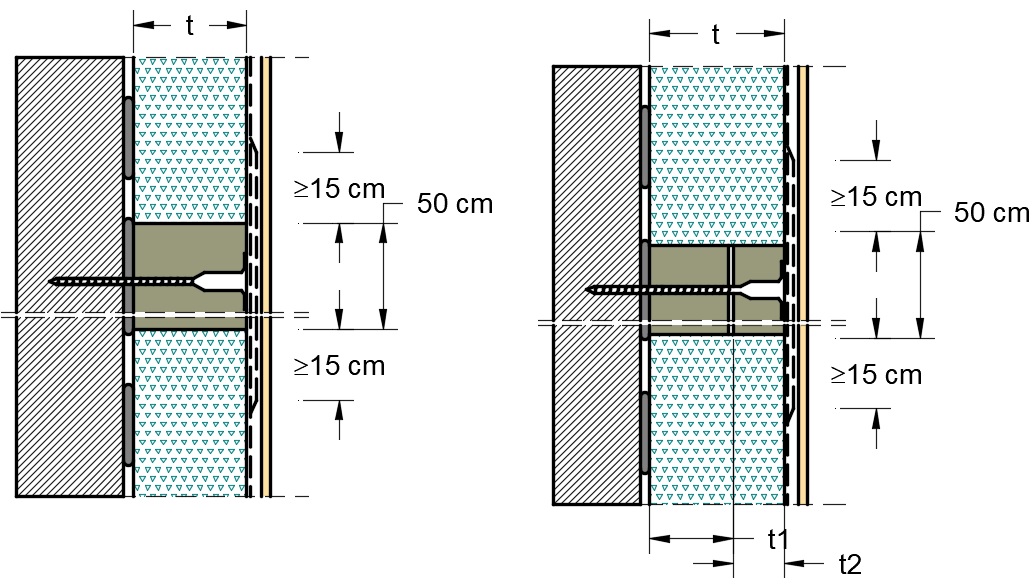 Varianta a) - Principiul de realizare a fâşiei orizontale continui de termoizolaţie clasa de reacţie la foc A1 sau A2-s1d0 (grosime  termoizolatie exterioară a pereţilor perimetrali diferită de A1, A2-s1d0  < 200 mm)Cu condiția ca  t <200 mmVarianta b) - Principiul de realizare a fâşiilor (2) orizontale continui de termoizolaţie clasa de reacţie la foc A1 sau A2-s1d0 - suprapunerea a două benzi continue (grosime termoizolatie exterioară a pereţilor perimetrali diferită de A1, A2-s1d0 ≥ 200 mm)Cu următoalele condiții: t ≥200 mm, t1>t2 și t2≥100 mm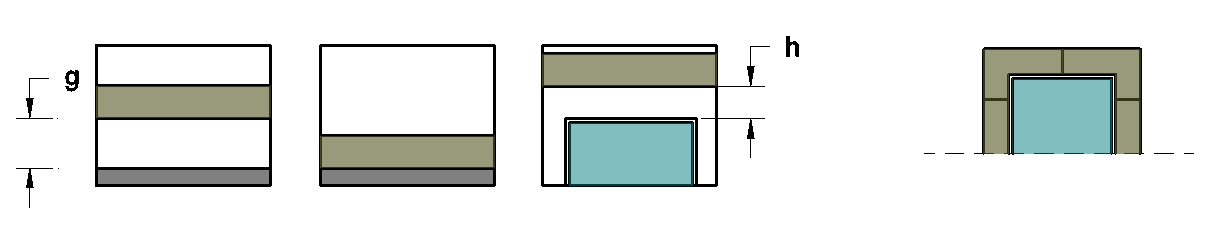 g ≤ 600 mm       200 mm ≤ h ≤ 500 mm Varianta a)Varianta b)Varianta c)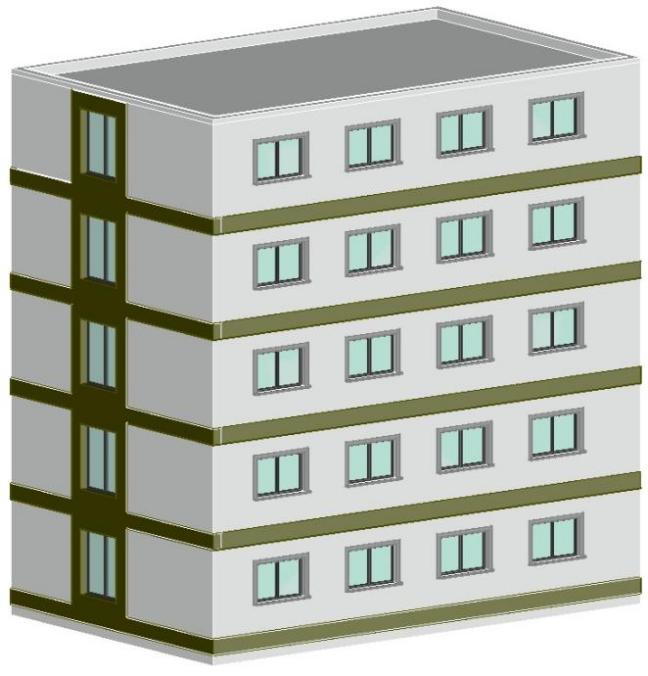 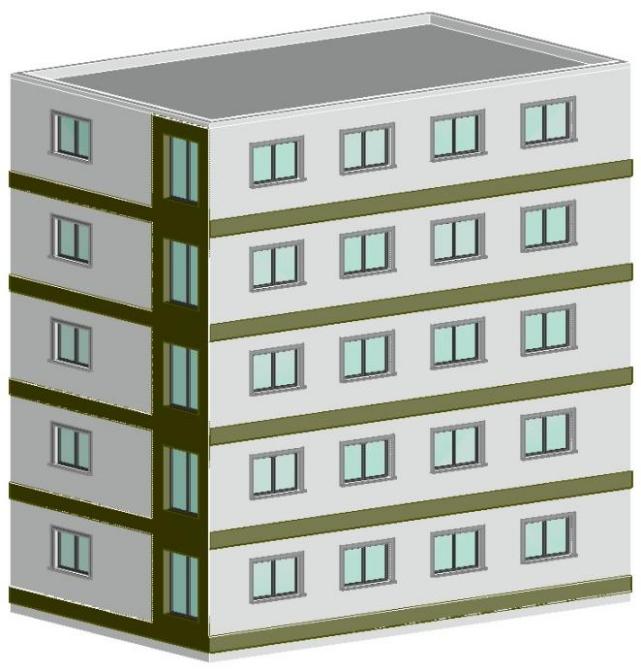 Varianta a): în câmpVarianta b): la colțuri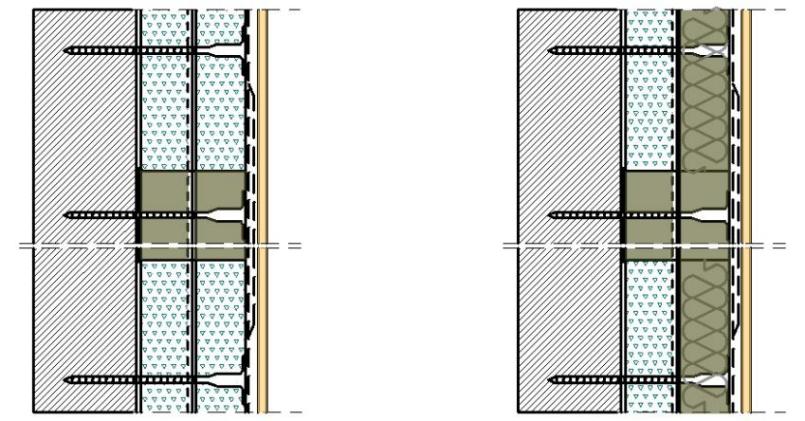 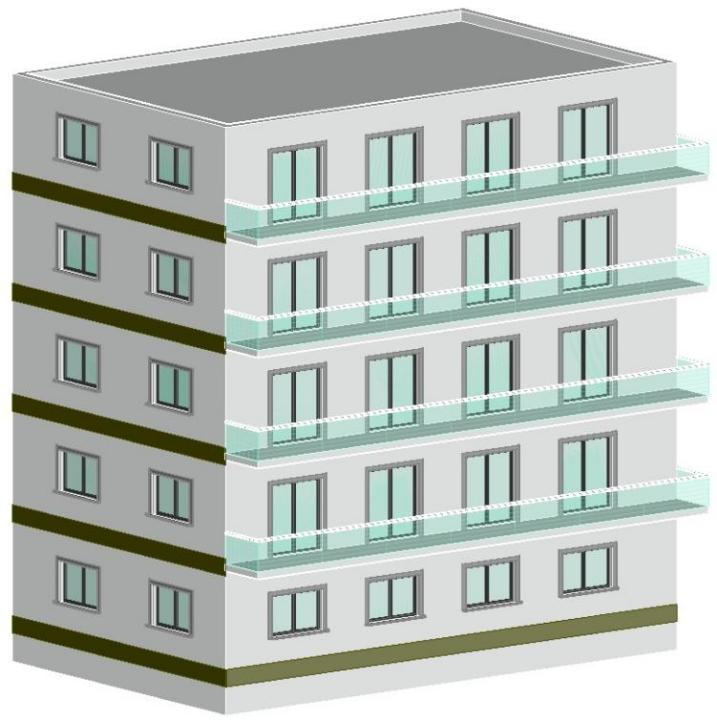 Varianta a 1): Axonometrie balcoane și console care sunt parte integrantă din structură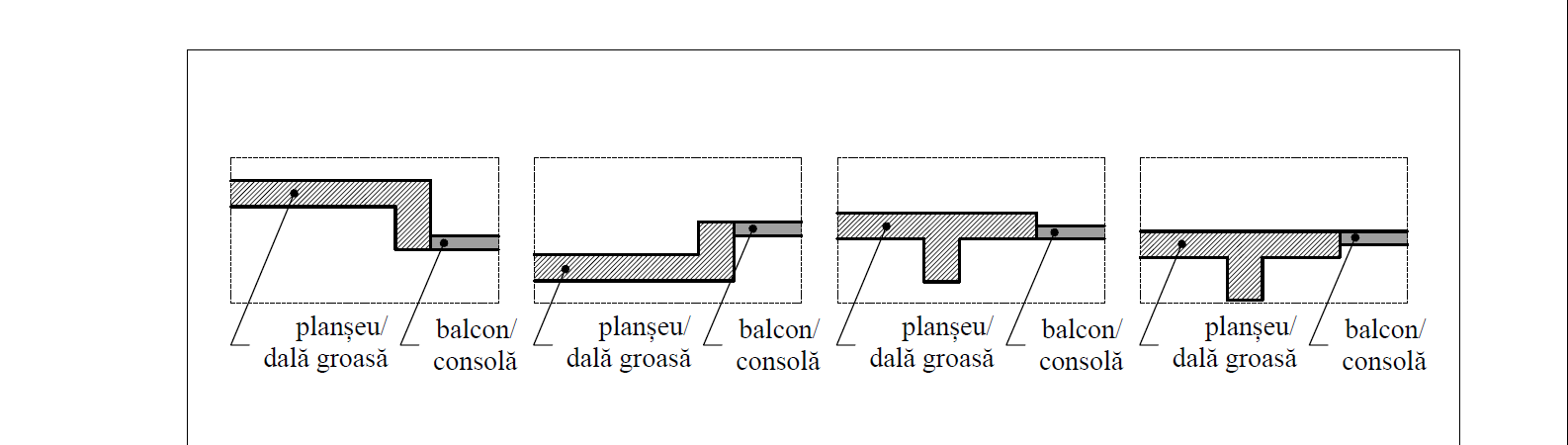 Varianta a 1): Axonometrie balcoane și console care sunt parte integrantă din structurăVarianta a 1): Axonometrie balcoane și console care sunt parte integrantă din structurăVarianta a 1): Axonometrie balcoane și console care sunt parte integrantă din structurăVarianta a 2): Detalii (secțiuni) balcoane și console care sunt parte integrantă din structurăVarianta a 2): Detalii (secțiuni) balcoane și console care sunt parte integrantă din structurăVarianta a 2): Detalii (secțiuni) balcoane și console care sunt parte integrantă din structurăVarianta a 2): Detalii (secțiuni) balcoane și console care sunt parte integrantă din structurăVarianta a): Balcoane și console care sunt parte integrantă din structurăVarianta a): Balcoane și console care sunt parte integrantă din structurăVarianta a): Balcoane și console care sunt parte integrantă din structurăVarianta a): Balcoane și console care sunt parte integrantă din structură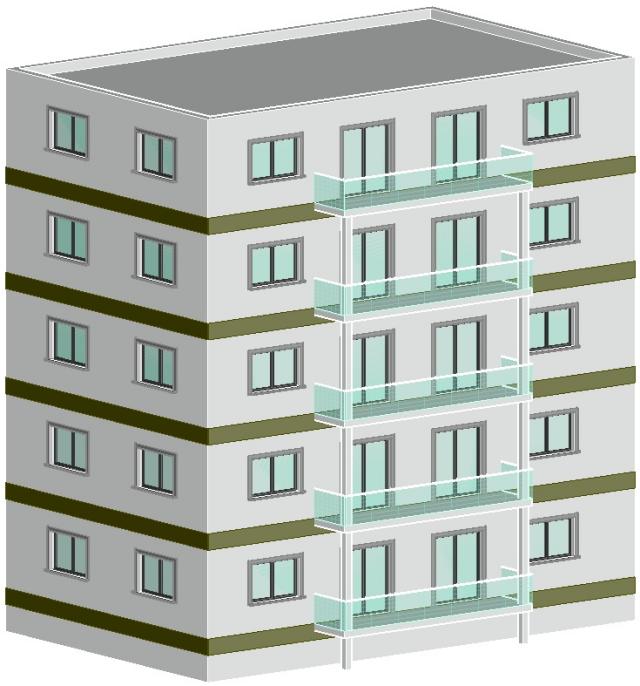 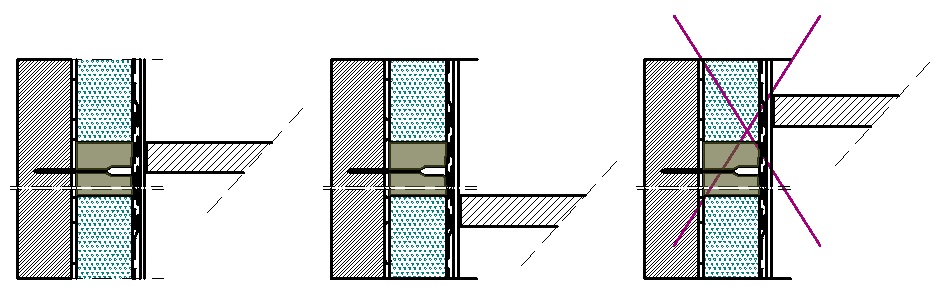 Varianta b 1): Axonometrie balcoane separate de structurăVarianta b 1): Axonometrie balcoane separate de structurăVarianta b 2): Detalii balcoane separate de structurăVarianta b 2): Detalii balcoane separate de structurăVarianta b): Balcoane și console care sunt separate de structurăVarianta b): Balcoane și console care sunt separate de structurăVarianta b): Balcoane și console care sunt separate de structurăVarianta b): Balcoane și console care sunt separate de structură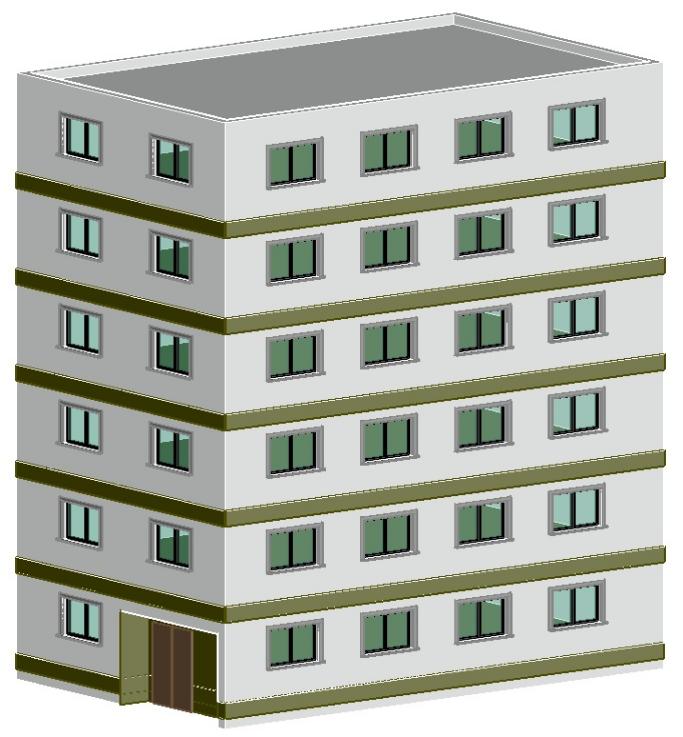 AxonometrieAxonometrie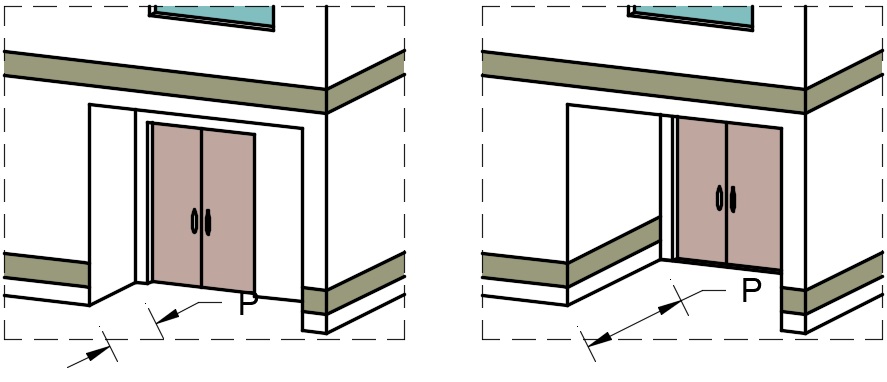 P ≤ 0,5 mP > 0,5 mDetalii principii de realizare a portiunilor retrase de accesDetalii principii de realizare a portiunilor retrase de accesVarianta a) - puţ pentru o cabinăVarianta b) - puţ pentru două cabineÎn suprateran:C - uși EI60Notă: atunci când debușează în spații ferite de fumNotă: toate ușile spațiilor în care debușează sunt rezistente la foc min EI2 30-C5S200 și pereții min EI60Varianta a.2) la clădiri cu înălțime obișnuităVarianta a.2) la clădiri cu înălțime obișnuităÎn suprateran:C - uși EI60F - uși EI2 30-C5S200 În subteran:C - uși EI60F - EI2 60-C5S200 Notă: pereții încăperii tampon ventilată în suprapresiune sunt rezistenți la foc min EI/REI 60Notă: pereții încăperii tampon ventilată în suprapresiune sunt rezistenți la foc min EI/REI 60Varianta b) la clădiri înalteVarianta b) la clădiri înalteÎn suprateran:C - uși EI90F - uși EI2 30-C5S200 În subteran:C - uși EI90F - EI2 60-C5S200 Notă: pereții încăperii tampon ventilată în suprapresiune sunt rezistenți la foc min EI/REI 90Notă: pereții încăperii tampon ventilată în suprapresiune sunt rezistenți la foc min EI/REI 90Varianta c) la clădiri foarte înalte cu înălțimea mai mică de 75 mVarianta c) la clădiri foarte înalte cu înălțimea mai mică de 75 mÎn suprateran:C - uși EI120F - uși EI2 60-C5S200 În subteran:C - uși EI120F - EI2 90-C5S200 Notă: pereții încăperii tampon ventilată în suprapresiune sunt rezistenți la foc min EI/REI 120Notă: pereții încăperii tampon ventilată în suprapresiune sunt rezistenți la foc min EI/REI 120Varianta d) la clădiri foarte înalte cu înălțimea mai mare sau egală de 75 mVarianta d) la clădiri foarte înalte cu înălțimea mai mare sau egală de 75 mÎn suprateran:C - uși EI120F - uși EI2 90-C5S200 În subteran:C - uși EI120F - EI2 120-C5S200 Notă: pereții încăperii tampon ventilată în suprapresiune sunt rezistenți la foc min EI/REI 120Notă: pereții încăperii tampon ventilată în suprapresiune sunt rezistenți la foc min EI/REI 120Varianta a.1) la clădiri cu înălțime obișnuităVarianta a.1) la clădiri cu înălțime obișnuităÎn suprateran:A - uși EI2 30-C5S200 B - uși EI2 60-C5S200C - uși EI60În subteran:A - uși EI2 60-C5S200 B - uși EI2 60-C5S200C - uși EI60Notă: pereții încăperii tampon ventilată în suprapresiune sunt rezistenți la foc min EI/REI 60Notă: pereții încăperii tampon ventilată în suprapresiune sunt rezistenți la foc min EI/REI 60Varianta b) la clădiri înalteVarianta b) la clădiri înalteÎn suprateran:A - uși EI2 30-C5S200 B - uși EI2 90-C5S200C - uși EI90În subteran:A - uși EI2 60-C5S200 B - uși EI2 90-C5S200C - uși EI90Notă: pereții încăperii tampon ventilată în suprapresiune sunt rezistenți la foc min EI/REI 90Notă: pereții încăperii tampon ventilată în suprapresiune sunt rezistenți la foc min EI/REI 90Varianta c) la clădiri foarte înalte cu înălțimea mai mică de 75 mVarianta c) la clădiri foarte înalte cu înălțimea mai mică de 75 mÎn suprateran:A - uși EI2 60-C5S200 B - uși EI2 120-C5S200C - uși EI120În subteran:A - uși EI2 90-C5S200 B - uși EI2 120-C5S200C - uși EI120Notă: pereții încăperii tampon ventilată în suprapresiune sunt rezistenți la foc min EI/REI 120Notă: pereții încăperii tampon ventilată în suprapresiune sunt rezistenți la foc min EI/REI 120Varianta d) la clădiri foarte înalte cu înălțimea mai mare sau egală de 75 mVarianta d) la clădiri foarte înalte cu înălțimea mai mare sau egală de 75 mÎn suprateran:A - uși EI2 90-C5S200 B - uși EI2 120-C5S200C - uși EI120În subteran:A - uși EI2 120-C5S200 B - uși EI2 120-C5S200C - uși EI120Notă: pereții încăperii tampon ventilată în suprapresiune sunt rezistenți la foc min EI/REI 120Notă: pereții încăperii tampon ventilată în suprapresiune sunt rezistenți la foc min EI/REI 120Varianta a.1) la clădiri cu înălțime obișnuităVarianta a.1) la clădiri cu înălțime obișnuităÎn suprateran:A - uși EI2 30-C5S200 C - uși EI60E - uși EI60În subteran:A - uși EI2 60-C5S200 C - uși EI60E - uși EI60Notă: pereții încăperii tampon ventilată în suprapresiune sunt rezistenți la foc min EI/REI 60Notă: pereții încăperii tampon ventilată în suprapresiune sunt rezistenți la foc min EI/REI 60Varianta b) la clădiri înalteVarianta b) la clădiri înalteÎn suprateran:A - uși EI2 30-C5S200 C - uși EI90E - uși EI90În subteran:A - uși EI2 60-C5S200 C - uși EI90E - uși EI90Notă: pereții încăperii tampon ventilată în suprapresiune sunt rezistenți la foc min EI/REI 90Notă: pereții încăperii tampon ventilată în suprapresiune sunt rezistenți la foc min EI/REI 90Varianta c) la clădiri foarte înalte cu înălțimea mai mică de 75 mVarianta c) la clădiri foarte înalte cu înălțimea mai mică de 75 mÎn suprateran:A - uși EI2 60-C5S200 C - uși EI120E - uși EI120În subteran:A - uși EI2 90-C5S200 C - uși EI120E - uși EI120Notă: pereții încăperii tampon ventilată în suprapresiune sunt rezistenți la foc min EI/REI 120Notă: pereții încăperii tampon ventilată în suprapresiune sunt rezistenți la foc min EI/REI 120Varianta d) la clădiri foarte înalte cu înălțimea mai mare sau egală de 75 mVarianta d) la clădiri foarte înalte cu înălțimea mai mare sau egală de 75 mÎn suprateran:A - uși EI2 90-C5S200 C - uși EI120E - uși EI120În subteran:A - uși EI2 120-C5S200 C - uși EI120E - uși EI120Notă: pereții încăperii tampon ventilată în suprapresiune sunt rezistenți la foc min EI/REI 120Notă: pereții încăperii tampon ventilată în suprapresiune sunt rezistenți la foc min EI/REI 120Varianta a.1) la clădiri cu înălțime obișnuităVarianta a.1) la clădiri cu înălțime obișnuităÎn suprateran:A - uși EI2 30-C5S200 B - uși EI2 60-C5S200C - uși EI60E - uși EI60În subteran:A - uși EI2 60-C5S200 B - uși EI2 60-C5S200C - uși EI60E - uși EI60Notă: pereții încăperii tampon ventilată în suprapresiune sunt rezistenți la foc min EI/REI 60Notă: pereții încăperii tampon ventilată în suprapresiune sunt rezistenți la foc min EI/REI 60Varianta b) la clădiri înalteVarianta b) la clădiri înalteÎn suprateran:A - uși EI2 30-C5S200 B - uși EI2 90-C5S200C - uși EI90E - uși EI90În subteran:A - uși EI2 60-C5S200 B - uși EI2 90-C5S200C - uși EI90E - uși EI90Notă: pereții încăperii tampon ventilată în suprapresiune sunt rezistenți la foc min EI/REI 90Notă: pereții încăperii tampon ventilată în suprapresiune sunt rezistenți la foc min EI/REI 90Varianta c) la clădiri foarte înalte cu înălțimea mai mică de 75 mVarianta c) la clădiri foarte înalte cu înălțimea mai mică de 75 mÎn suprateran:A - uși EI2 60-C5S200 B - uși EI2 120-C5S200C - uși EI120E - uși EI120În subteran:A - uși EI2 90-C5S200 B - uși EI2 120-C5S200C - uși EI120E - uși EI120Notă: pereții încăperii tampon ventilată în suprapresiune sunt rezistenți la foc min EI/REI 120Notă: pereții încăperii tampon ventilată în suprapresiune sunt rezistenți la foc min EI/REI 120Varianta d) la clădiri foarte înalte cu înălțimea mai mare sau egală de 75 mVarianta d) la clădiri foarte înalte cu înălțimea mai mare sau egală de 75 mÎn suprateran:A - uși EI2 90-C5S200 B - uși EI2 120-C5S200C - uși EI120E - uși EI120În subteran:A - uși EI2 120-C5S200 B - uși EI2 120-C5S200C - uși EI120E - uși EI120Notă: pereții încăperii tampon ventilată în suprapresiune sunt rezistenți la foc min EI/REI 120Notă: pereții încăperii tampon ventilată în suprapresiune sunt rezistenți la foc min EI/REI 120În suprateran:C - uși EI90Notă: atunci când debușează în spații ferite de fumNotă: toate ușile spațiilor în care debușează sunt rezistente la foc min EI2 30-C5S200 și pereții min EI90Varianta a.2) la clădiri de sănătate cu înălțime obișnuităVarianta a.2) la clădiri de sănătate cu înălțime obișnuităÎn suprateran:C - uși EI90F - uși EI2 30-C5S200 În subteran:C - uși EI90F - EI2 60-C5S200 Notă: pereții încăperii tampon ventilată în suprapresiune sunt rezistenți la foc min EI/REI 90Notă: pereții încăperii tampon ventilată în suprapresiune sunt rezistenți la foc min EI/REI 90Varianta b) la clădiri înalteVarianta b) la clădiri înalteÎn suprateran:C - uși EI90F - uși EI2 30-C5S200 În subteran:C - uși EI90F - EI2 60-C5S200 Notă: pereții încăperii tampon ventilată în suprapresiune sunt rezistenți la foc min EI/REI 90Notă: pereții încăperii tampon ventilată în suprapresiune sunt rezistenți la foc min EI/REI 90Varianta c) la clădiri foarte înalte cu înălțimea mai mică de 75 mVarianta c) la clădiri foarte înalte cu înălțimea mai mică de 75 mÎn suprateran:C - uși EI120F - uși EI2 60-C5S200 În subteran:C - uși EI120F - EI2 90-C5S200 Notă: pereții încăperii tampon ventilată în suprapresiune sunt rezistenți la foc min EI/REI 120Notă: pereții încăperii tampon ventilată în suprapresiune sunt rezistenți la foc min EI/REI 120Varianta d) la clădiri foarte înalte cu înălțimea mai mare sau egală de 75 mVarianta d) la clădiri foarte înalte cu înălțimea mai mare sau egală de 75 mÎn suprateran:C - uși EI120F - uși EI2 90-C5S200 În subteran:C - uși EI120F - EI2 120-C5S200 Notă: pereții încăperii tampon ventilată în suprapresiune sunt rezistenți la foc min EI/REI 120Notă: pereții încăperii tampon ventilată în suprapresiune sunt rezistenți la foc min EI/REI 120Varianta a.1) la clădiri de sănătate cu înălțime obișnuităVarianta a.1) la clădiri de sănătate cu înălțime obișnuităÎn suprateran:A - uși EI2 30-C5S200 B - uși EI2 90-C5S200C - uși EI90În subteran:A - uși EI2 60-C5S200 B - uși EI2 90-C5S200C - uși EI90Notă: pereții încăperii tampon ventilată în suprapresiune sunt rezistenți la foc min EI/REI 90Notă: pereții încăperii tampon ventilată în suprapresiune sunt rezistenți la foc min EI/REI 90Varianta b) la clădiri înalteVarianta b) la clădiri înalteÎn suprateran:A - uși EI2 30-C5S200 B - uși EI2 90-C5S200C - uși EI90În subteran:A - uși EI2 60-C5S200 B - uși EI2 90-C5S200C - uși EI90Notă: pereții încăperii tampon ventilată în suprapresiune sunt rezistenți la foc min EI/REI 90Notă: pereții încăperii tampon ventilată în suprapresiune sunt rezistenți la foc min EI/REI 90Varianta c) la clădiri foarte înalte cu înălțimea mai mică de 75 mVarianta c) la clădiri foarte înalte cu înălțimea mai mică de 75 mÎn suprateran:A - uși EI2 60-C5S200 B - uși EI2 120-C5S200C - uși EI120În subteran:A - uși EI2 90-C5S200 B - uși EI2 120-C5S200C - uși EI120Notă: pereții încăperii tampon ventilată în suprapresiune sunt rezistenți la foc min EI/REI 120Notă: pereții încăperii tampon ventilată în suprapresiune sunt rezistenți la foc min EI/REI 120Varianta d) la clădiri foarte înalte cu înălțimea mai mare sau egală de 75 mVarianta d) la clădiri foarte înalte cu înălțimea mai mare sau egală de 75 mÎn suprateran:A - uși EI2 90-C5S200 B - uși EI2 120-C5S200C - uși EI120În subteran:A - uși EI2 120-C5S200 B - uși EI2 120-C5S200C - uși EI120Notă: pereții încăperii tampon ventilată în suprapresiune sunt rezistenți la foc min EI/REI 120Notă: pereții încăperii tampon ventilată în suprapresiune sunt rezistenți la foc min EI/REI 120Varianta a.1) la clădiri cu înălțime obișnuităVarianta a.1) la clădiri cu înălțime obișnuităÎn suprateran:A - uși EI2 30-C5S200 C - uși EI90În subteran:A - uși EI2 60-C5S200 C - uși EI90Notă: pereții încăperii tampon ventilată în suprapresiune sunt rezistenți la foc min EI/REI 90Notă: pereții încăperii tampon ventilată în suprapresiune sunt rezistenți la foc min EI/REI 90Varianta b) la clădiri înalteVarianta b) la clădiri înalteÎn suprateran:A - uși EI2 30-C5S200 C - uși EI90În subteran:A - uși EI2 60-C5S200 C - uși EI90Notă: pereții încăperii tampon ventilată în suprapresiune sunt rezistenți la foc min EI/REI 90Notă: pereții încăperii tampon ventilată în suprapresiune sunt rezistenți la foc min EI/REI 90Varianta c) la clădiri foarte înalte cu înălțimea mai mică de 75 mVarianta c) la clădiri foarte înalte cu înălțimea mai mică de 75 mÎn suprateran:A - uși EI2 60-C5S200 C - uși EI120În subteran:A - uși EI2 90-C5S200 C - uși EI120Notă: pereții încăperii tampon ventilată în suprapresiune sunt rezistenți la foc min EI/REI 120Notă: pereții încăperii tampon ventilată în suprapresiune sunt rezistenți la foc min EI/REI 120Varianta d) la clădiri foarte înalte cu înălțimea mai mare sau egală de 75 mVarianta d) la clădiri foarte înalte cu înălțimea mai mare sau egală de 75 mÎn suprateran:A - uși EI2 90-C5S200 C - uși EI120În subteran:A - uși EI2 120-C5S200 C - uși EI120Notă: pereții încăperii tampon ventilată în suprapresiune sunt rezistenți la foc min EI/REI 120Notă: pereții încăperii tampon ventilată în suprapresiune sunt rezistenți la foc min EI/REI 120Varianta a.1) la clădiri cu înălțime obișnuităVarianta a.1) la clădiri cu înălțime obișnuităÎn suprateran:A - uși EI2 30-C5S200 C - uși EI90E - uși EI90În subteran:A - uși EI2 60-C5S200 C - uși EI90E - uși EI90Notă: pereții încăperii tampon ventilată în suprapresiune sunt rezistenți la foc min EI/REI 90Notă: pereții încăperii tampon ventilată în suprapresiune sunt rezistenți la foc min EI/REI 90Varianta b) la clădiri înalteVarianta b) la clădiri înalteÎn suprateran:A - uși EI2 30-C5S200 C - uși EI90E - uși EI90În subteran:A - uși EI2 60-C5S200 C - uși EI90E - uși EI90Notă: pereții încăperii tampon ventilată în suprapresiune sunt rezistenți la foc min EI/REI 90Notă: pereții încăperii tampon ventilată în suprapresiune sunt rezistenți la foc min EI/REI 90Varianta c) la clădiri foarte înalte cu înălțimea mai mică de 75 mVarianta c) la clădiri foarte înalte cu înălțimea mai mică de 75 mÎn suprateran:A - uși EI2 60-C5S200 C - uși EI120E - uși EI120În subteran:A - uși EI2 90-C5S200 C - uși EI120E - uși EI120Notă: pereții încăperii tampon ventilată în suprapresiune sunt rezistenți la foc min EI/REI 120Notă: pereții încăperii tampon ventilată în suprapresiune sunt rezistenți la foc min EI/REI 120Varianta d) la clădiri foarte înalte cu înălțimea mai mare sau egală de 75 mVarianta d) la clădiri foarte înalte cu înălțimea mai mare sau egală de 75 mÎn suprateran:A - uși EI2 90-C5S200 C - uși EI120E - uși EI120În subteran:A - uși EI2 120-C5S200 C - uși EI120E - uși EI120Notă: pereții încăperii tampon ventilată în suprapresiune sunt rezistenți la foc min EI/REI 120Notă: pereții încăperii tampon ventilată în suprapresiune sunt rezistenți la foc min EI/REI 120Varianta a.1) la clădiri cu înălțime obișnuităVarianta a.1) la clădiri cu înălțime obișnuităÎn suprateran:A - uși EI2 30-C5S200 B - uși EI2 90-C5S200C - uși EI90E - uși EI90În subteran:A - uși EI2 60-C5S200 B - uși EI2 90-C5S200C - uși EI90E - uși EI90Notă: pereții încăperii tampon ventilată în suprapresiune sunt rezistenți la foc min EI/REI 90Notă: pereții încăperii tampon ventilată în suprapresiune sunt rezistenți la foc min EI/REI 90Varianta b) la clădiri înalteVarianta b) la clădiri înalteÎn suprateran:A - uși EI2 30-C5S200 B - uși EI2 90-C5S200C - uși EI90E - uși EI90În subteran:A - uși EI2 60-C5S200 B - uși EI2 90-C5S200C - uși EI90E - uși EI90Notă: pereții încăperii tampon ventilată în suprapresiune sunt rezistenți la foc min EI/REI 90Notă: pereții încăperii tampon ventilată în suprapresiune sunt rezistenți la foc min EI/REI 90Varianta c) la clădiri foarte înalte cu înălțimea mai mică de 75 mVarianta c) la clădiri foarte înalte cu înălțimea mai mică de 75 mÎn suprateran:A - uși EI2 60-C5S200 B - uși EI2 120-C5S200C - uși EI120E - uși EI120În subteran:A - uși EI2 90-C5S200 B - uși EI2 120-C5S200C - uși EI120E - uși EI120Notă: pereții încăperii tampon ventilată în suprapresiune sunt rezistenți la foc min EI/REI 120Notă: pereții încăperii tampon ventilată în suprapresiune sunt rezistenți la foc min EI/REI 120Varianta d) la clădiri foarte înalte cu înălțimea mai mare sau egală de 75 mVarianta d) la clădiri foarte înalte cu înălțimea mai mare sau egală de 75 mÎn suprateran:A - uși EI2 90-C5S200 B - uși EI2 120-C5S200C - uși EI120E - uși EI120În subteran:A - uși EI2 120-C5S200 B - uși EI2 120-C5S200C - uși EI120E - uși EI120Notă: pereții încăperii tampon ventilată în suprapresiune sunt rezistenți la foc min EI/REI 120Notă: pereții încăperii tampon ventilată în suprapresiune sunt rezistenți la foc min EI/REI 120Varianta a) la clădiri cu înălțime obișnuităVarianta a) la clădiri cu înălțime obișnuităÎn suprateran:F - uși EI2 30-C5S200 D - uși EI120În subteran:F - uși EI2 60-C5S200 D - uși EI120Notă: pereții încăperii tampon ventilată în suprapresiune sunt rezistenți la foc min EI/REI 120Notă: pereții încăperii tampon ventilată în suprapresiune sunt rezistenți la foc min EI/REI 120Varianta b) la clădiri înalteVarianta b) la clădiri înalteÎn suprateran:F - uși EI2 60-C5S200 D - uși EI120În subteran:F - uși EI2 90-C5S200 D - uși EI120Notă: pereții încăperii tampon ventilată în suprapresiune sunt rezistenți la foc min EI/REI 120Notă: pereții încăperii tampon ventilată în suprapresiune sunt rezistenți la foc min EI/REI 120Varianta c) la clădiri foarte înalte cu înălțimea mai mică de 75 mVarianta c) la clădiri foarte înalte cu înălțimea mai mică de 75 mÎn suprateran:F - uși EI2 60-C5S200 D - uși EI120În subteran:F - uși EI2 90-C5S200 D - uși EI120Notă: pereții încăperii tampon ventilată în suprapresiune sunt rezistenți la foc min EI/REI 120Notă: pereții încăperii tampon ventilată în suprapresiune sunt rezistenți la foc min EI/REI 120Varianta d) la clădiri foarte înalte cu înălțimea mai mare sau egală de 75 mVarianta d) la clădiri foarte înalte cu înălțimea mai mare sau egală de 75 mÎn suprateran:F - uși EI2 90-C5S200 D - uși EI120În subteran:F - uși EI2 120-C5S200 D - uși EI120Notă: pereții încăperii tampon ventilată în suprapresiune sunt rezistenți la foc min EI/REI 120Notă: pereții încăperii tampon ventilată în suprapresiune sunt rezistenți la foc min EI/REI 120Varianta a) la clădiri cu înălțime obișnuităVarianta a) la clădiri cu înălțime obișnuităÎn suprateran:A - uși EI2 30-C5S200 B - uși EI2 120-C5S200 D - uși EI120În subteran:A - uși EI2 60-C5S200 B - uși EI2 120-C5S200 D - uși EI120Notă: pereții încăperii tampon ventilată în suprapresiune sunt rezistenți la foc min EI/REI 120Notă: pereții încăperii tampon ventilată în suprapresiune sunt rezistenți la foc min EI/REI 120Varianta b) la clădiri înalteVarianta b) la clădiri înalteÎn suprateran:A - uși EI2 60-C5S200 B - uși EI2 120-C5S200 D - uși EI120În subteran:A - uși EI2 90-C5S200 B - uși EI2 120-C5S200 D - uși EI120Notă: pereții încăperii tampon ventilată în suprapresiune sunt rezistenți la foc min EI/REI 120Notă: pereții încăperii tampon ventilată în suprapresiune sunt rezistenți la foc min EI/REI 120Varianta c) la clădiri foarte înalte cu înălțimea mai mică de 75 mVarianta c) la clădiri foarte înalte cu înălțimea mai mică de 75 mÎn suprateran:A - uși EI2 60-C5S200 B - uși EI2 120-C5S200 D - uși EI120În subteran:A - uși EI2 90-C5S200 B - uși EI2 120-C5S200 D - uși EI120Notă: pereții încăperii tampon ventilată în suprapresiune sunt rezistenți la foc min EI/REI 120Notă: pereții încăperii tampon ventilată în suprapresiune sunt rezistenți la foc min EI/REI 120Varianta d) la clădiri foarte înalte cu înălțimea mai mare sau egală de 75 mVarianta d) la clădiri foarte înalte cu înălțimea mai mare sau egală de 75 mÎn suprateran:A - uși EI2 90-C5S200 B - uși EI2 120-C5S200 D - uși EI120În subteran:A - uși EI2 120-C5S200 B - uși EI2 120-C5S200 D - uși EI120Notă: pereții încăperii tampon ventilată în suprapresiune sunt rezistenți la foc min EI/REI 120Notă: pereții încăperii tampon ventilată în suprapresiune sunt rezistenți la foc min EI/REI 120Varianta a) la clădiri cu înălțime obișnuităVarianta a) la clădiri cu înălțime obișnuităÎn suprateran:A - uși EI2 30-C5S200 D - uși EI120În subteran:A - uși EI2 60-C5S200 D - uși EI120Notă: pereții încăperii tampon ventilată în suprapresiune sunt rezistenți la foc min EI/REI 120Notă: pereții încăperii tampon ventilată în suprapresiune sunt rezistenți la foc min EI/REI 120Varianta b) la clădiri înalteVarianta b) la clădiri înalteÎn suprateran:A - uși EI2 60-C5S200 D - uși EI120În subteran:A - uși EI2 90-C5S200 D - uși EI120Notă: pereții încăperii tampon ventilată în suprapresiune sunt rezistenți la foc min EI/REI 120Notă: pereții încăperii tampon ventilată în suprapresiune sunt rezistenți la foc min EI/REI 120Varianta c) la clădiri foarte înalte cu înălțimea mai mică de 75 mVarianta c) la clădiri foarte înalte cu înălțimea mai mică de 75 mÎn suprateran:A - uși EI2 60-C5S200 D - uși EI120În subteran:A - uși EI2 90-C5S200 D - uși EI120Notă: pereții încăperii tampon ventilată în suprapresiune sunt rezistenți la foc min EI/REI 120Notă: pereții încăperii tampon ventilată în suprapresiune sunt rezistenți la foc min EI/REI 120Varianta d) la clădiri foarte înalte cu înălțimea mai mare sau egală de 75 mVarianta d) la clădiri foarte înalte cu înălțimea mai mare sau egală de 75 mÎn suprateran:A - uși EI2 90-C5S200 D - uși EI120În subteran:A - uși EI2 120-C5S200 D - uși EI120Notă: pereții încăperii tampon ventilată în suprapresiune sunt rezistenți la foc min EI/REI 120Notă: pereții încăperii tampon ventilată în suprapresiune sunt rezistenți la foc min EI/REI 120Varianta a) la clădiri cu înălțime obișnuităVarianta a) la clădiri cu înălțime obișnuităÎn suprateran:A - uși EI2 30-C5S200 D - uși EI120E - uși EI120În subteran:A - uși EI2 60-C5S200 D - uși EI120E - uși EI120Notă: pereții încăperii tampon ventilată în suprapresiune sunt rezistenți la foc min EI/REI 120Notă: pereții încăperii tampon ventilată în suprapresiune sunt rezistenți la foc min EI/REI 120Varianta b) la clădiri înalteVarianta b) la clădiri înalteÎn suprateran:A - uși EI2 60-C5S200 D - uși EI120E - uși EI120În subteran:A - uși EI2 90-C5S200 D - uși EI120E - uși EI120Notă: pereții încăperii tampon ventilată în suprapresiune sunt rezistenți la foc min EI/REI 120Notă: pereții încăperii tampon ventilată în suprapresiune sunt rezistenți la foc min EI/REI 120Varianta c) la clădiri foarte înalte cu înălțimea mai mică de 75 mVarianta c) la clădiri foarte înalte cu înălțimea mai mică de 75 mÎn suprateran:A - uși EI2 60-C5S200 D - uși EI120E - uși EI120În subteran:A - uși EI2 90-C5S200 D - uși EI120E - uși EI120Notă: pereții încăperii tampon ventilată în suprapresiune sunt rezistenți la foc min EI/REI 120Notă: pereții încăperii tampon ventilată în suprapresiune sunt rezistenți la foc min EI/REI 120Varianta d) la clădiri foarte înalte cu înălțimea mai mare sau egală de 75 mVarianta d) la clădiri foarte înalte cu înălțimea mai mare sau egală de 75 mÎn suprateran:A - uși EI2 90-C5S200 D - uși EI120E - uși EI120În subteran:A - uși EI2 120-C5S200 D - uși EI120E - uși EI120Notă: pereții încăperii tampon ventilată în suprapresiune sunt rezistenți la foc min EI/REI 120Notă: pereții încăperii tampon ventilată în suprapresiune sunt rezistenți la foc min EI/REI 120Varianta a) la clădiri cu înălțime obișnuităVarianta a) la clădiri cu înălțime obișnuităÎn suprateran:A - uși EI2 30-C5S200 B - uși EI2 120-C5S200 D - uși EI120E - uși EI120În subteran:A - uși EI2 60-C5S200 B - uși EI2 120-C5S200 D - uși EI120E - uși EI120Notă: pereții încăperii tampon ventilată în suprapresiune sunt rezistenți la foc min EI/REI 120Notă: pereții încăperii tampon ventilată în suprapresiune sunt rezistenți la foc min EI/REI 120Varianta b) la clădiri înalteVarianta b) la clădiri înalteÎn suprateran:A - uși EI2 60-C5S200 B - uși EI2 120-C5S200 D - uși EI120E - uși EI120În subteran:A - uși EI2 90-C5S200 B - uși EI2 120-C5S200 D - uși EI120E - uși EI120Notă: pereții încăperii tampon ventilată în suprapresiune sunt rezistenți la foc min EI/REI 120Notă: pereții încăperii tampon ventilată în suprapresiune sunt rezistenți la foc min EI/REI 120Varianta c) la clădiri foarte înalte cu înălțimea mai mică de 75 mVarianta c) la clădiri foarte înalte cu înălțimea mai mică de 75 mÎn suprateran:A - uși EI2 60-C5S200 B - uși EI2 120-C5S200 D - uși EI120E - uși EI120În subteran:A - uși EI2 90-C5S200 B - uși EI2 120-C5S200 D - uși EI120E - uși EI120Notă: pereții încăperii tampon ventilată în suprapresiune sunt rezistenți la foc min EI/REI 120Notă: pereții încăperii tampon ventilată în suprapresiune sunt rezistenți la foc min EI/REI 120Varianta d) la clădiri foarte înalte cu înălțimea mai mare sau egală de 75 mVarianta d) la clădiri foarte înalte cu înălțimea mai mare sau egală de 75 mÎn suprateran:A - uși EI2 90-C5S200 B - uși EI2 120-C5S200 D - uși EI120E - uși EI120În subteran:A - uși EI2 120-C5S200 B - uși EI2 120-C5S200 D - uși EI120E - uși EI120Notă: pereții încăperii tampon ventilată în suprapresiune sunt rezistenți la foc min EI/REI 120Notă: pereții încăperii tampon ventilată în suprapresiune sunt rezistenți la foc min EI/REI 120Varianta a) la clădiri cu înălțime obișnuităVarianta a) la clădiri cu înălțime obișnuităÎn suprateran:A - uși EI2 30-C5S200 B - uși EI2 120-C5S200 C - uși EI120D - uși EI120E - uși EI120În subteran:A - uși EI2 60-C5S200 B - uși EI2 120-C5S200 C - uși EI120D - uși EI120E - uși EI120Notă: pereții încăperii tampon ventilată în suprapresiune sunt rezistenți la foc min EI/REI 120Notă: pereții încăperii tampon ventilată în suprapresiune sunt rezistenți la foc min EI/REI 120Varianta b) la clădiri înalteVarianta b) la clădiri înalteÎn suprateran:A - uși EI2 60-C5S200 B - uși EI2 120-C5S200 C - uși EI120D - uși EI120E - uși EI120În subteran:A - uși EI2 90-C5S200 B - uși EI2 120-C5S200 C - uși EI120D - uși EI120E - uși EI120Notă: pereții încăperii tampon ventilată în suprapresiune sunt rezistenți la foc min EI/REI 120Notă: pereții încăperii tampon ventilată în suprapresiune sunt rezistenți la foc min EI/REI 120Varianta c) la clădiri foarte înalte cu înălțimea mai mică de 75 mVarianta c) la clădiri foarte înalte cu înălțimea mai mică de 75 mÎn suprateran:A - uși EI2 60-C5S200 B - uși EI2 120-C5S200 C - uși EI120D - uși EI120E - uși EI120În subteran:A - uși EI2 90-C5S200 B - uși EI2 120-C5S200 C - uși EI120D - uși EI120E - uși EI120Notă: pereții încăperii tampon ventilată în suprapresiune sunt rezistenți la foc min EI/REI 120Notă: pereții încăperii tampon ventilată în suprapresiune sunt rezistenți la foc min EI/REI 120Varianta d) la clădiri foarte înalte cu înălțimea mai mare sau egală de 75 mVarianta d) la clădiri foarte înalte cu înălțimea mai mare sau egală de 75 mÎn suprateran:A - uși EI2 90-C5S200 B - uși EI2 120-C5S200 C - uși EI120D - uși EI120E - uși EI120În subteran:A - uși EI2 120-C5S200 B - uși EI2 120-C5S200 C - uși EI120D - uși EI120E - uși EI120Notă: pereții încăperii tampon ventilată în suprapresiune sunt rezistenți la foc min EI/REI 120Notă: pereții încăperii tampon ventilată în suprapresiune sunt rezistenți la foc min EI/REI 120LEGENDĂ:D - uși EI 120A - uși EI2120-C5S200B - uși EI2120-C5S200Lățimi libere uși A și B și lațime liberă a rampelor și podestelor scării (m)Fluxuri de persoane posibil de evacuatminimum 1,201 flux1,602 fluxuri2,103 fluxuri2,504 fluxuriPentru înălțimea mai mică de 75 m (recomandabil) în partea supraterană vor îndeplini următoarele condiții:D - ușă EI 120, dimensiune liberă de min 80 cmA - ușă EI260-C5S200, dimensiune liberă de min 90 cmB - ușă EI2 120-C5S200, dimensiune liberă de min 90 cmPentru înălțimea mai mică de 75 m (recomandabil) în partea subterană vor îndeplini următoarele condiții:D - ușă EI 120, dimensiune liberă de min 80 cmA - ușă EI290-C5S200, dimensiune liberă de min 90 cmB - ușă EI2 120-C5S200, dimensiune liberă de min 90 cmPentru înălțimea mai mare sau egală de 75 m (obligatoriu) în partea supraterană vor îndeplini următoarele condiții:D - ușă EI 120, dimensiune liberă de min 80 cmA - ușă EI290-C5S200, dimensiune liberă de min 90 cmB - ușă EI2 120-C5S200, dimensiune liberă de min 90 cmPentru înălțimea mai mare sau egală de 75 m(obligatoriu) în parteasubterană vor îndeplini următoarele condiții:D - ușă EI 120, dimensiune liberă de min 80 cmA - ușă EI2120-C5S200, dimensiune liberă de min 90 cmB - ușă EI2 120-C5S200, dimensiune liberă de min 90 cmVarianta a) - PLANVarianta b) - PLANVarianta a) - SECȚIUNE (I) A-ACondiție: l ≥√7H (H>7.0m)Varianta b) - SECȚIUNE (I) B-BCondiție: l ≥√7H (H>7.0m)Varianta a) Varianta b) Varianta a)Varianta b)Varianta c)Varianta a) - Goluri prevăzute pentru decomprimare în peretele exteriorVarianta b) - Panou dislocabil/ fereastră simplă (geam float) pentru decomprimare în peretele exteriorAxonometrie ax balamale orizontale deschidere în susAxonometrie ax balamale orizontale deschidere în josAxonometrie ax balamale verticaleParametriBaterii cu celule ventilate din plumb cu acidBaterii cu celule VRLA din plumb cu acidBaterii NiCd cu celule ventilateFactorul de emisie a gazuluifg10,21Factorul de siguranțăfs(include 10% celule defecte sau învechite)555Tensiunea de încărcare flotantăUflotcV/cell2,232,271,40Curentul de încărcare flotantă reprezentativIflotmA/Ah111Curentul (flotant)IgasmA/Ah(în condiții de încărcare flotantă relevante pentru calculul debitului de aer)515Tensiunea de încărcare de amplificareUamplcV/cell2,402,401,55Curentul de încărcare de amplificare reprezentativIamplmA/Ah4810Curentul (de amplificare)IgasmA/Ah(în condiții de încărcare flotantă relevante pentru calculul debitului de aer)20850Pentru un conținut de stibiu (Sb) mai mare de 3%, valoarea curentului utilizat pentru calcule trebuie să fie dublată.Pentru celulele de recombinare tip NiCd și NiMH, consultați producătorul.Tensiunile de încărcare flotantă și de amplificare pot varia în funcție de greutatea specifică a electrolitului din celulele din plumb cu acid.Pentru un conținut de stibiu (Sb) mai mare de 3%, valoarea curentului utilizat pentru calcule trebuie să fie dublată.Pentru celulele de recombinare tip NiCd și NiMH, consultați producătorul.Tensiunile de încărcare flotantă și de amplificare pot varia în funcție de greutatea specifică a electrolitului din celulele din plumb cu acid.Pentru un conținut de stibiu (Sb) mai mare de 3%, valoarea curentului utilizat pentru calcule trebuie să fie dublată.Pentru celulele de recombinare tip NiCd și NiMH, consultați producătorul.Tensiunile de încărcare flotantă și de amplificare pot varia în funcție de greutatea specifică a electrolitului din celulele din plumb cu acid.Pentru un conținut de stibiu (Sb) mai mare de 3%, valoarea curentului utilizat pentru calcule trebuie să fie dublată.Pentru celulele de recombinare tip NiCd și NiMH, consultați producătorul.Tensiunile de încărcare flotantă și de amplificare pot varia în funcție de greutatea specifică a electrolitului din celulele din plumb cu acid.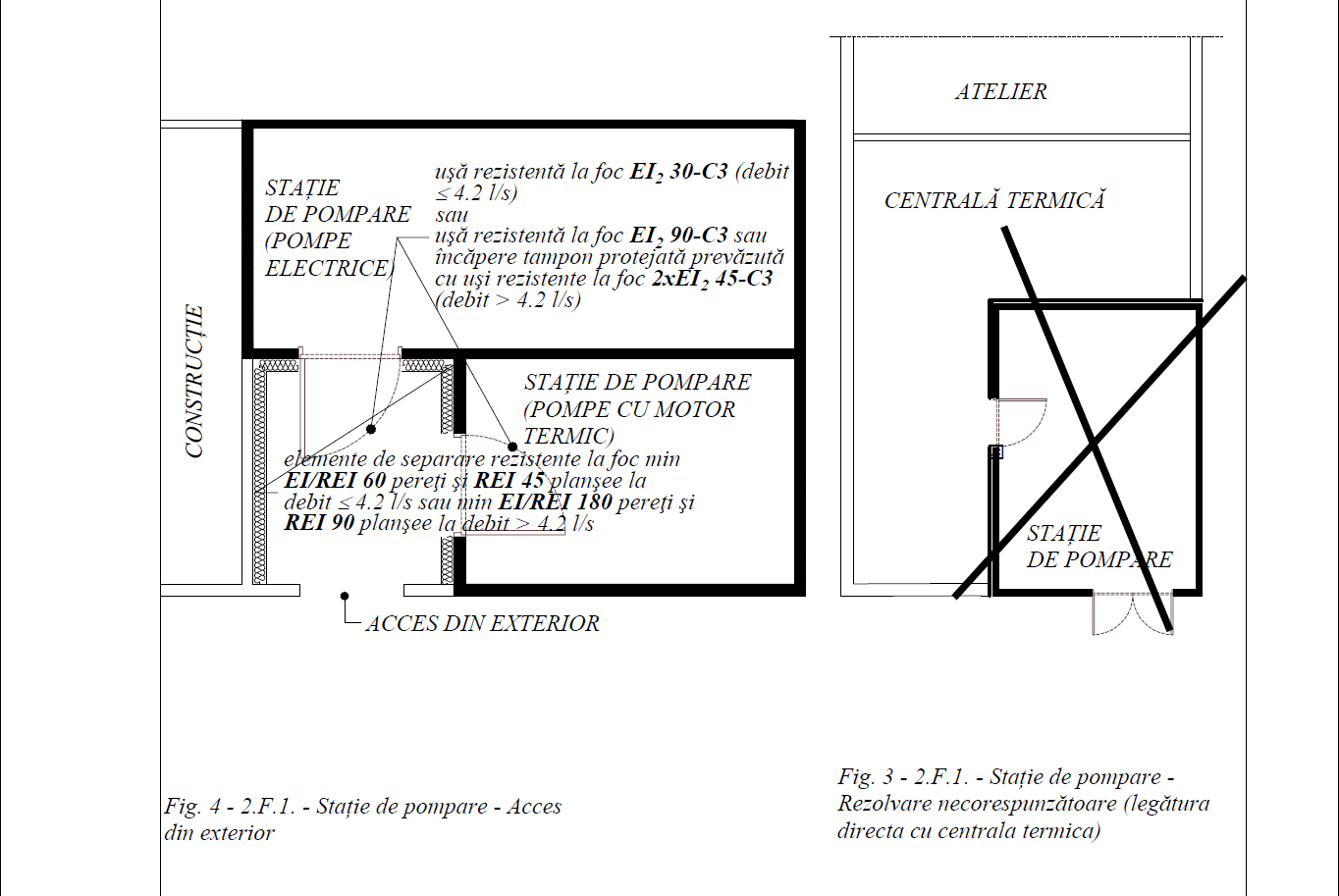  Rezolvare corespunzătoare - Acces din exterior Rezolvare necorespunzătoare (legătura directa cu centrala termică)PLANSECȚIUNEVarianta a) - uși de evacuare cu deschidere spre interior, la 90°, din încăperi cu maximum 30 de persoaneVarianta b) - uși de evacuare cu deschidere spre interior și exterior, la 90°, din încăperi cu nr. de persoane conform schițăVarianta c) - uși de evacuare cu deschidere spre interior și exterior, la 90°, din încăperi cu mai mult de 30 de persoaneVarianta d) - uși de evacuare cu deschidere spre interior la 90° și spre exterior la 180°, din încăperi cu nr. de persoane conform schiță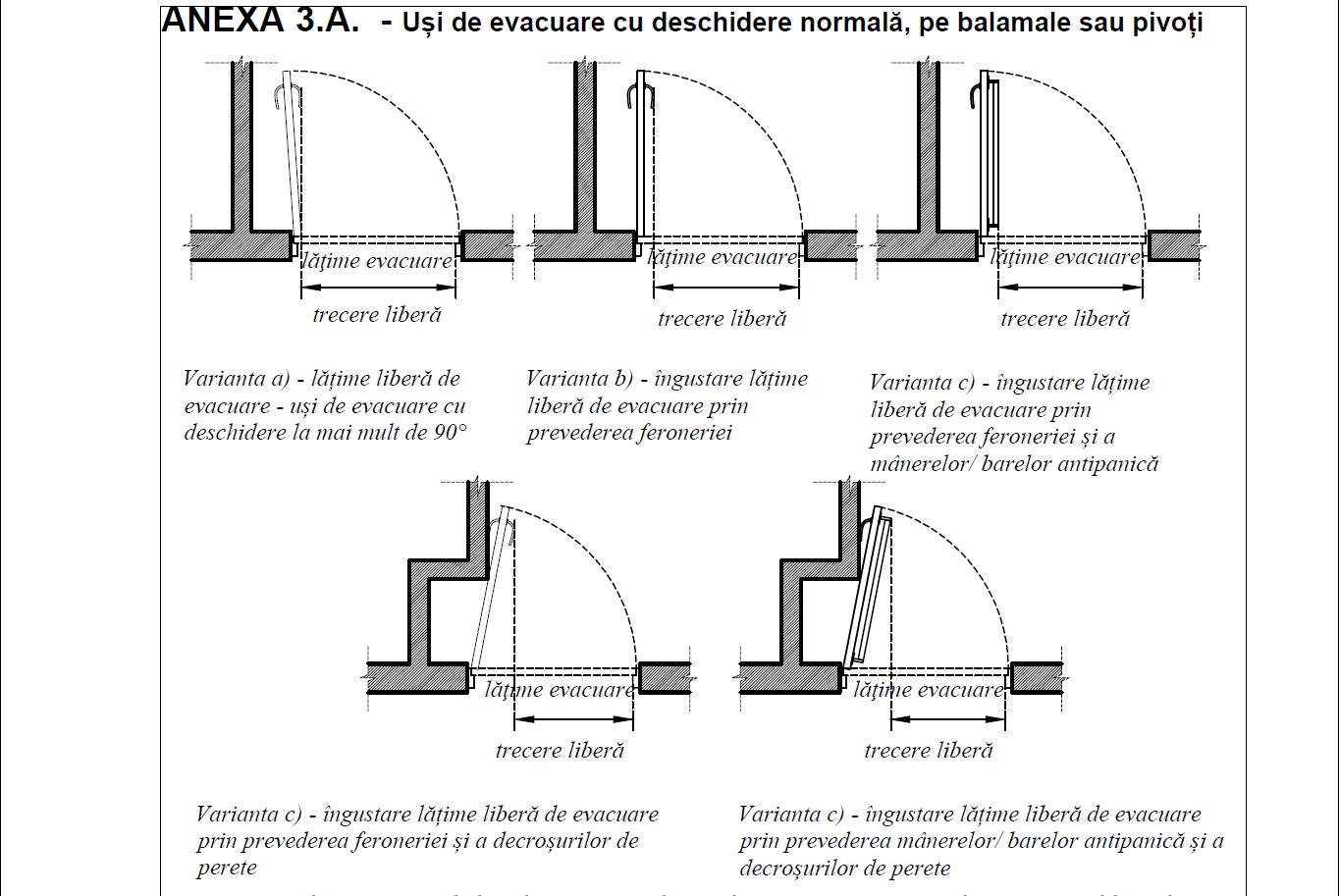 Varianta a) - îngustare lățime liberă de evacuare prin prevederea feroneriei și a mânerelor/ barelor antipanicăVarianta b) - îngustare lățime liberă de evacuare prin prevederea feroneriei și a decroșurilor de pereteVarianta c) - îngustare lățime liberă de evacuare prin prevederea mânerelor/ barelor antipanică și a decroșurilor de pereteCanat activCanat inactivCanat activCanat inactivCanat activCanat inactivVarianta a) - ieșire de urgențăVarianta b) - împotriva paniciiFunctiuneFunctiunePoziția ușiiDispozitiv de ieșire la panică (SR EN 1125)Dispozitiv de ieșire de urgență (SR EN 179)Clădiri de locuit suprateraneLocuințe alternative (Cămine / dormitoare comune ori camere de cămin / internat, apartamente de serviciu)La scară/ fiecare nivel și spre exterior*XClădiri administrative supraterane<2000 m2 (Ad)La scară/ fiecare nivelX (recomandare)Clădiri administrative supraterane<2000 m2 (Ad)De la scară spre exterior*X (recomandare)Clădiri administrative supraterane<2000 m2 (Ad)Spre exterior*X (recomandare)Clădiri administrative supraterane> 2000 m2 (Ad)La scară/ fiecare nivelX (recomandare)Clădiri administrative supraterane> 2000 m2 (Ad)De la scară spre exterior*X (recomandare)Clădiri administrative supraterane> 2000 m2 (Ad)Spre exterior*X (recomandare)Clădiri pentru comerţ suprateraneCentru comercial sau magazin< 300 m2 (A utila)Spre exterior* sau degajament protejatXClădiri pentru comerţ suprateraneCentru comercial sau magazin> 300 m2 (A utila)Spre exterior* sau degajament protejatXClădiri pentru comerţ suprateraneCentru comercial sau magazin> 300 m2 (A utila)Din galeria comerciala comună spre exteriorXClădiri pentru sănătate supraterane<200 de paturiLa scarăX (recomandare)Clădiri pentru sănătate supraterane<200 de paturiDe la scară spre exterior*X (recomandare)Clădiri pentru sănătate supraterane> 200 de paturiLa scarăX (recomandare)Clădiri pentru sănătate supraterane> 200 de paturiDe la scară spre exterior*XClădiri pentru sănătate suprateraneCentru de îngrijire de ziSpre exterior*X (recomandare)Clădiri pentru cultură supraterane< 200 de utilizatoriSpre foaier sau scarăX (recomandare)Clădiri pentru cultură supraterane< 200 de utilizatoriSpre exterior*X (recomandare)Clădiri pentru cultură supraterane≥ 200 de utilizatoriSpre exterior* sau la scarăX (recomandare)Clădiri pentru cultură supraterane≥ 200 de utilizatoriDe la scară spre exterior*X (recomandare)Clădiri pentru învăţămînt supraterane< 200 de persoaneLa scarăX (recomandare)Clădiri pentru învăţămînt supraterane< 200 de persoaneDe la scară spre exterior*X (recomandare)Clădiri pentru învăţămînt supraterane≥ 200 de persoaneLa scarăX (recomandare)Clădiri pentru învăţămînt supraterane≥ 200 de persoaneDe la scară spre exterior*XClădiri pentru turism supraterane< 200 de locuri de cazare (cu excepția restaurantului, etc.)La scarăX (recomandare)Clădiri pentru turism supraterane< 200 de locuri de cazare (cu excepția restaurantului, etc.)De la scară spre exterior*X (recomandare)Clădiri pentru turism supraterane≥  200 de locuri de cazare (cu excepția restaurantului, etc.)La scarăX (recomandare)Clădiri pentru turism supraterane≥  200 de locuri de cazare (cu excepția restaurantului, etc.)De la scară spre exterior*XClădirile de cult supraterane< 200 de utilizatoriSpre exterior*≥ 200 de utilizatoriSpre exterior*Clădiri de sport supraterane< 200 de utilizatoriLa scarăX (recomandare)Clădiri de sport supraterane< 200 de utilizatoriDe la scară spre exterior*X (recomandare)Clădiri de sport supraterane≥ 200 de utilizatoriLa scarăX (recomandare)Clădiri de sport supraterane≥ 200 de utilizatoriDe la scară spre exterior*XConstrucţii civile supraterane, montane sau din Delta Dunării, amplasate izolat≤ 150 de locuri de cazare (cu excepția restaurantului, etc.)La scarăX (recomandare)Construcţii civile supraterane, montane sau din Delta Dunării, amplasate izolat≤ 150 de locuri de cazare (cu excepția restaurantului, etc.)De la scară spre exterior*X (recomandare)Construcţii civile supraterane, montane sau din Delta Dunării, amplasate izolat>  150 de locuri de cazare (cu excepția restaurantului, etc.)La scarăX (recomandare)Construcţii civile supraterane, montane sau din Delta Dunării, amplasate izolat>  150 de locuri de cazare (cu excepția restaurantului, etc.)De la scară spre exterior*XParcaje pentru autoturismeParcaje pentru autoturisme- / Bariere cu deschidere automata- / Bariere cu deschidere automata- / Bariere cu deschidere automataStadioane, arene sportiveStadioane, arene sportive- / turnicheti- / turnicheti- / turnichetiAmenajări pentru spectacole în aer liber şi corturiAmenajări pentru spectacole în aer liber şi corturi- / bariere de dirijare a circulaţiei realizate şi amplasate astfel încât să nu împiedice circulaţia şi evacuarea utilizatorilor- / bariere de dirijare a circulaţiei realizate şi amplasate astfel încât să nu împiedice circulaţia şi evacuarea utilizatorilor- / bariere de dirijare a circulaţiei realizate şi amplasate astfel încât să nu împiedice circulaţia şi evacuarea utilizatorilorCampinguriCampinguri---Clădiri civile supraterane înalteClădiri civile supraterane înalteÎncăperi tampon la scarăXClădiri civile supraterane înalteClădiri civile supraterane înalteDe la incăperi tampon la scară spre exterior*XClădiri civile supraterane înalteClădiri civile supraterane înalteOrice spatiu > 50 persoaneXClădiri civile supraterane foarte înalteClădiri civile supraterane foarte înalteÎncăperi tampon la scarăXClădiri civile supraterane foarte înalteClădiri civile supraterane foarte înalteDe la incăperi tampon la scară spre exterior*XClădiri civile supraterane foarte înalteClădiri civile supraterane foarte înalteOrice spatiu > 50 persoaneXClădiri civile cu săli aglomerate / uşile de pe traseul evacuăriiClădiri civile cu săli aglomerate / uşile de pe traseul evacuăriiSpre foaier sau scarăXClădiri civile cu săli aglomerate / uşile de pe traseul evacuăriiClădiri civile cu săli aglomerate / uşile de pe traseul evacuăriiSpre exterior*XClădiri civile cu incaperi cu aglomerari de persoaneClădiri civile cu incaperi cu aglomerari de persoaneSpre exterior* sau la scarăX (recomandare)Clădiri civile cu incaperi cu aglomerari de persoaneClădiri civile cu incaperi cu aglomerari de persoaneDe la scară spre exterior*X (recomandare)Clădiri civile subterane< 50 de utilizatoriLa scarăX (recomandare)Clădiri civile subterane< 50 de utilizatoriDe la scară spre exterior*X (recomandare)Clădiri civile subterane≥ 50 de utilizatoriLa scarăXClădiri civile subterane≥ 50 de utilizatoriDe la scară spre exterior*XConstrucţii de producţie şi/sau depozitareProductieSpre exterior*X (recomandare)Construcţii de producţie şi/sau depozitareLaboratoare etc. cu activitate care prezintă pericol de explozieSpre exterior*XDepozitareX (recomandare)Construcţii civile cu funcţiuni mixteFunctie de spatii si/ sau tip de clădireFunctie de spatii si/ sau tip de clădireFunctie de spatii si/ sau tip de clădireFunctie de spatii si/ sau tip de clădireOrice functiune; orice tip de clădireUsi neutilizate în circulaţia funcţională curentăSpre exterior*XOrice functiune; orice tip de clădireScări exterioare XXNota* (spre exterior): uşile prin care se asigură evacuarea utilizatorilor în caz de incendiu la nivelul terenului sau al unei suprafeţe carosabileNota* (spre exterior): uşile prin care se asigură evacuarea utilizatorilor în caz de incendiu la nivelul terenului sau al unei suprafeţe carosabileNota* (spre exterior): uşile prin care se asigură evacuarea utilizatorilor în caz de incendiu la nivelul terenului sau al unei suprafeţe carosabileNota* (spre exterior): uşile prin care se asigură evacuarea utilizatorilor în caz de incendiu la nivelul terenului sau al unei suprafeţe carosabileNota* (spre exterior): uşile prin care se asigură evacuarea utilizatorilor în caz de incendiu la nivelul terenului sau al unei suprafeţe carosabileVarianta a) PlanVarianta b) PlanVarianta a) SecțiuneVarianta b) SecțiuneVarianta a) PlanVarianta b) PlanVarianta a) SecțiuneVarianta b) SecțiuneLegendă figură: 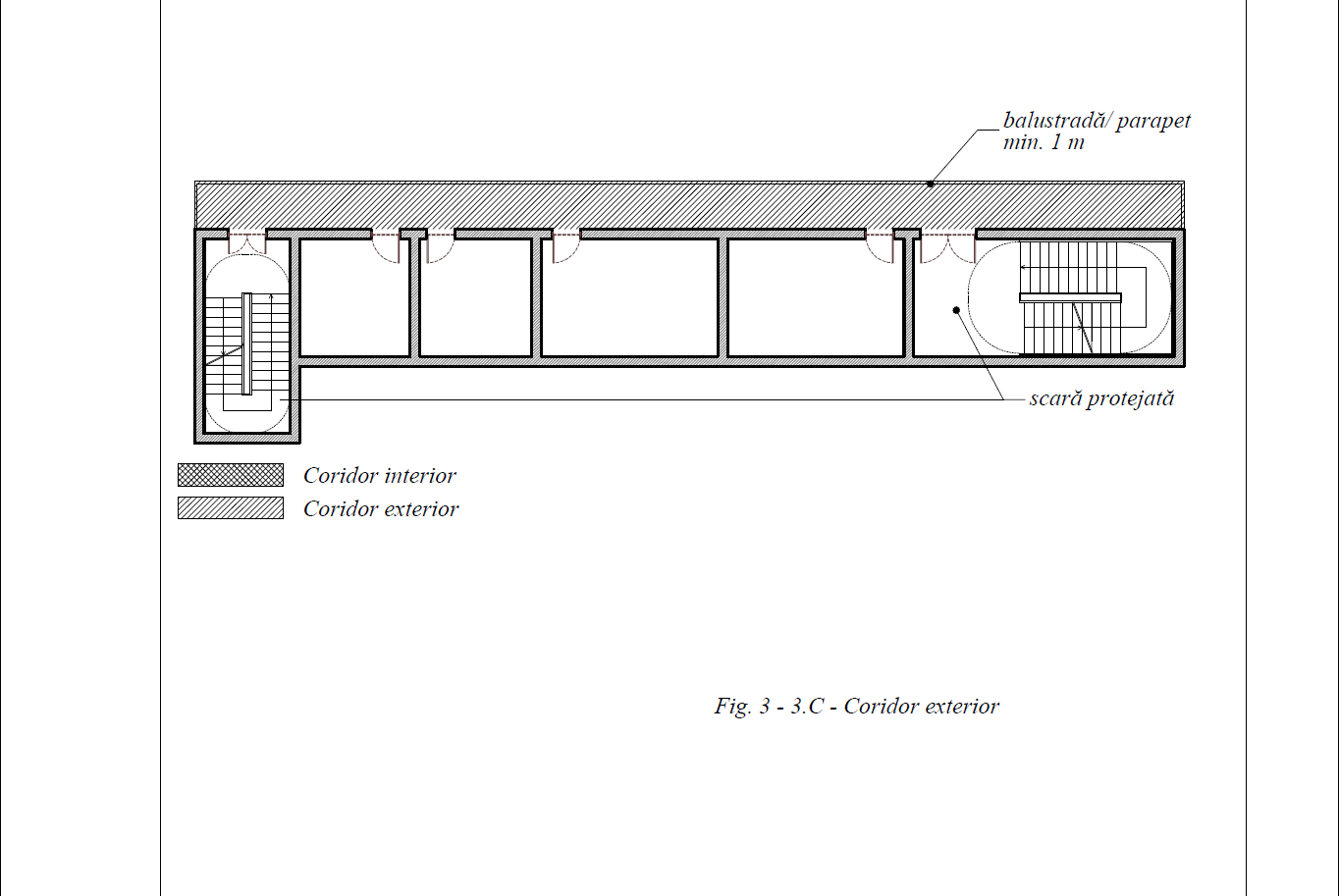 Principiu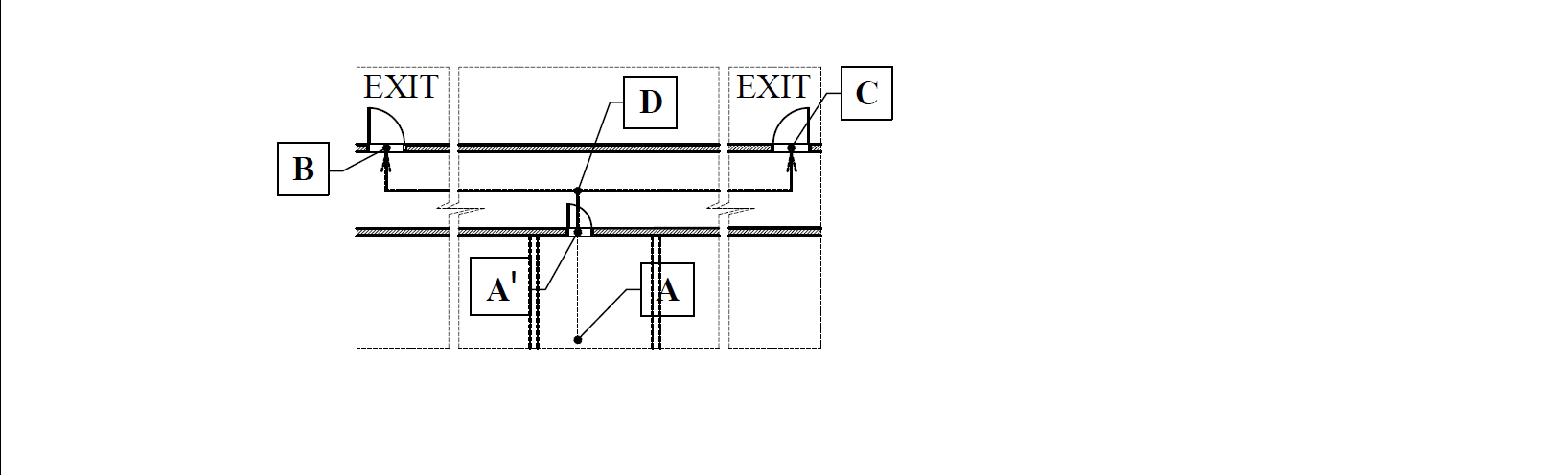 PRINCIPIUÎn axul din punctul A' este prevăzut perete cu rezistență la foc (si ușă conform prevederi normate)Dacă (AA') < l(A'D)+(BD) sau (A'D)+(CD) ≤ LEXEMPLUL1+L2+L3 ≤  Lnu este necesar caL1+L7+L6 ≤  LPrincipiu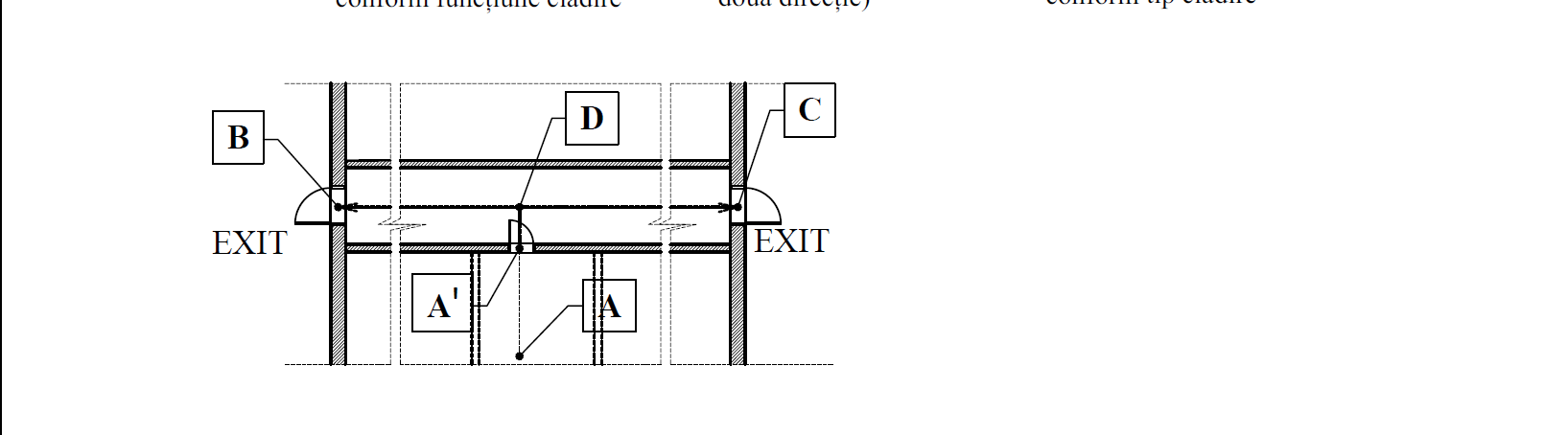 PRINCIPIUÎn axul din punctul A' este prevăzut perete cu rezistență la foc (si ușă conform prevederi normate)Dacă (AA') < l(A'D)+(BD) sau (A'D)+(CD) ≤ LEXEMPLUL1+L2 ≤  Lnu este necesar caL3 ≤  LPrincipiu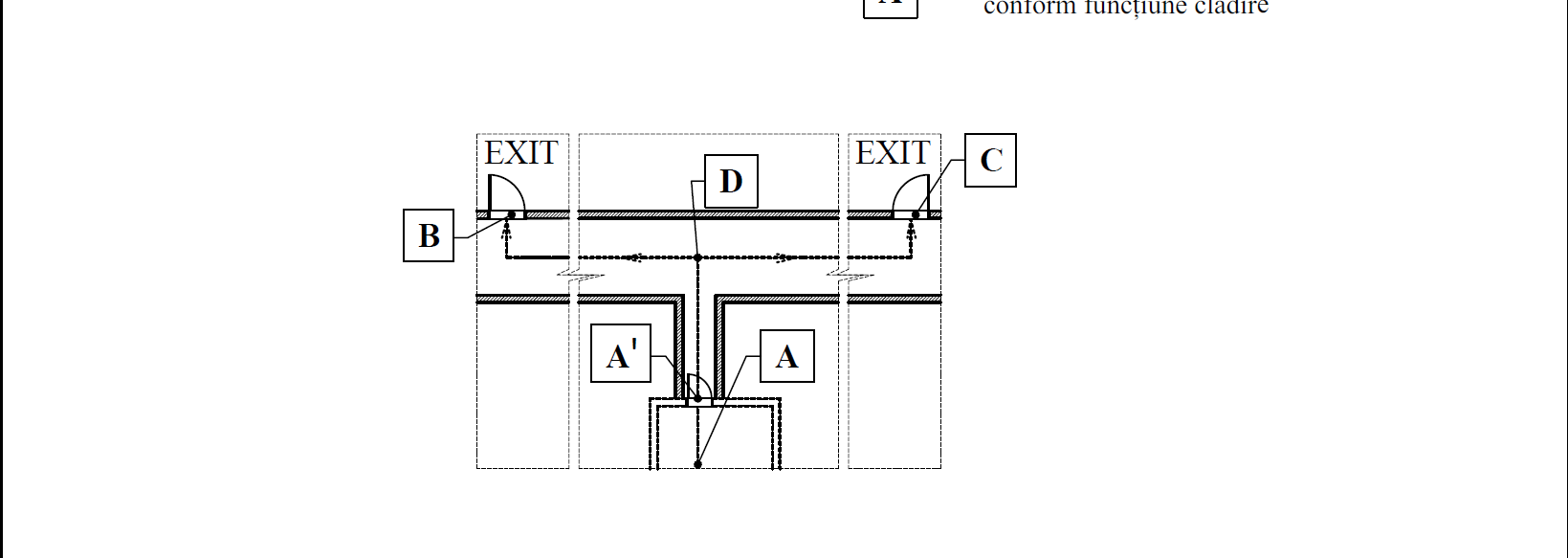 PRINCIPIUÎn axul din punctul A' este prevăzut perete cu rezistență la foc (si ușă conform prevederi normate)Dacă (AA') < l(A'D)+(BD) sau (A'D)+(CD) ≤ LCu condiția ca (A'D) < lEXEMPLUL5+L6+L7 ≤  Lnu este necesar caL5+L8+L9 ≤  Leste necesar caL1+L2+L3+L4 < lL5 < lPrincipiu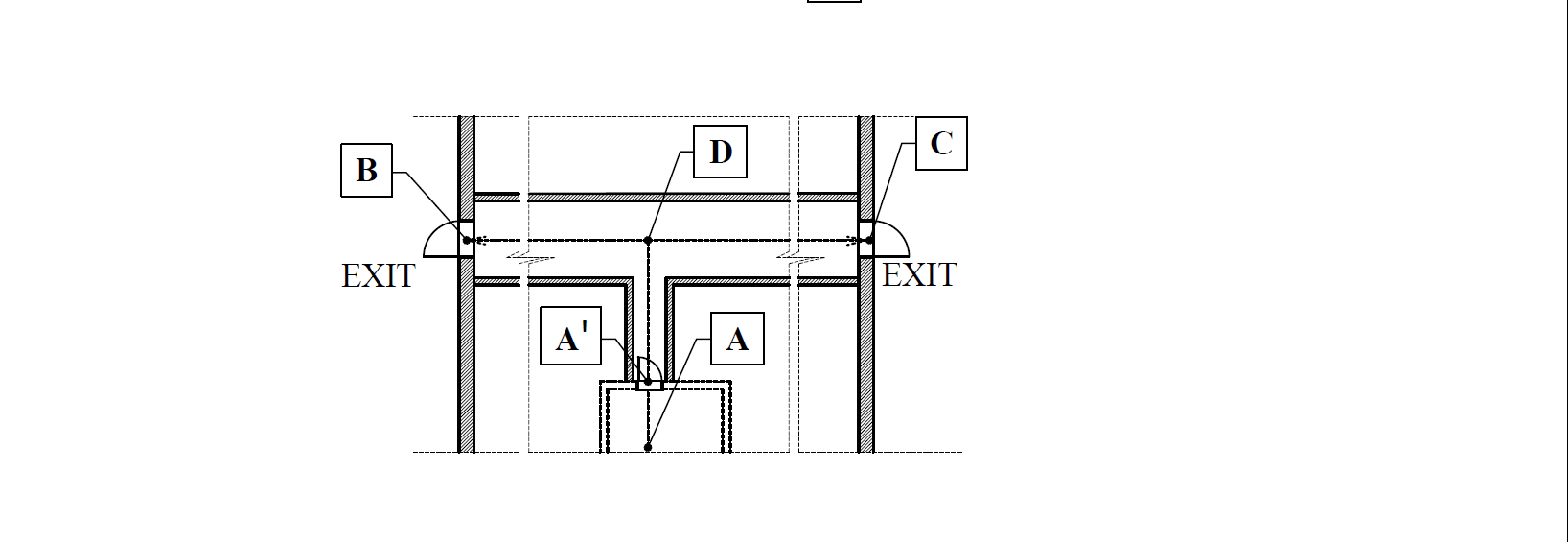 PRINCIPIUÎn axul din punctul A' este prevăzut perete cu rezistență la foc (si ușă conform prevederi normate)Dacă (AA') < l(A'D)+(BD) sau (A'D)+(CD) ≤ LCu condiția ca (A'D) < lEXEMPLUL5+L6 ≤  Lnu este necesar caL5+L7 ≤  Leste necesar caL1+L2+L3+L4 < lL5 < l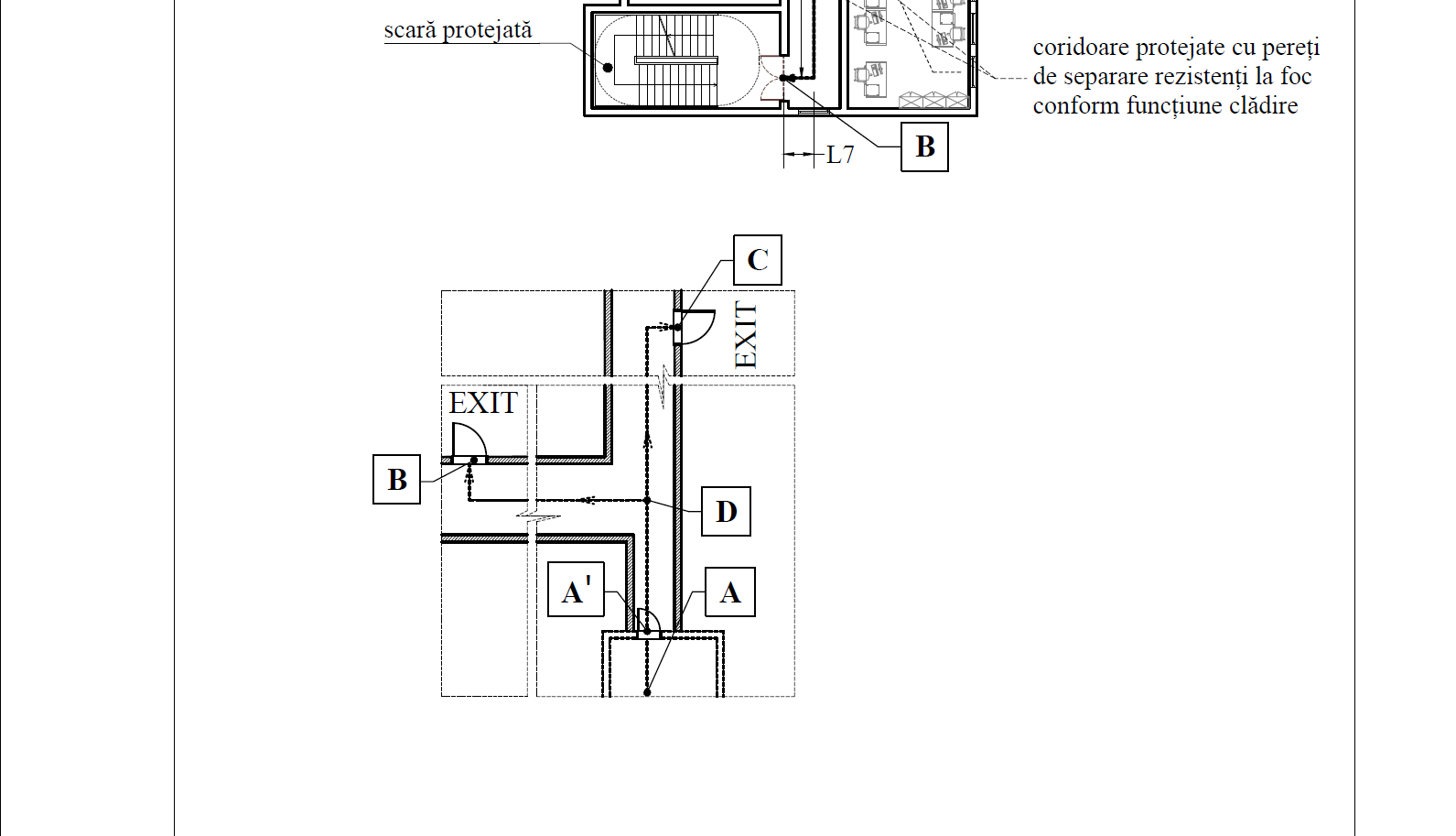 PrincipiuPRINCIPIUÎn axul din punctul A' este prevăzut perete cu rezistență la foc (si ușă conform prevederi normate)Dacă (AA') < l(A'D)+(BD) sau (A'D)+(CD) ≤ LCu condiția ca (A'D) < lEXEMPLUL5+L6+L7 ≤  Lnu este necesar caL5+L8+L9 ≤  Leste necesar caL1+L2+L3+L4 < lL5 < l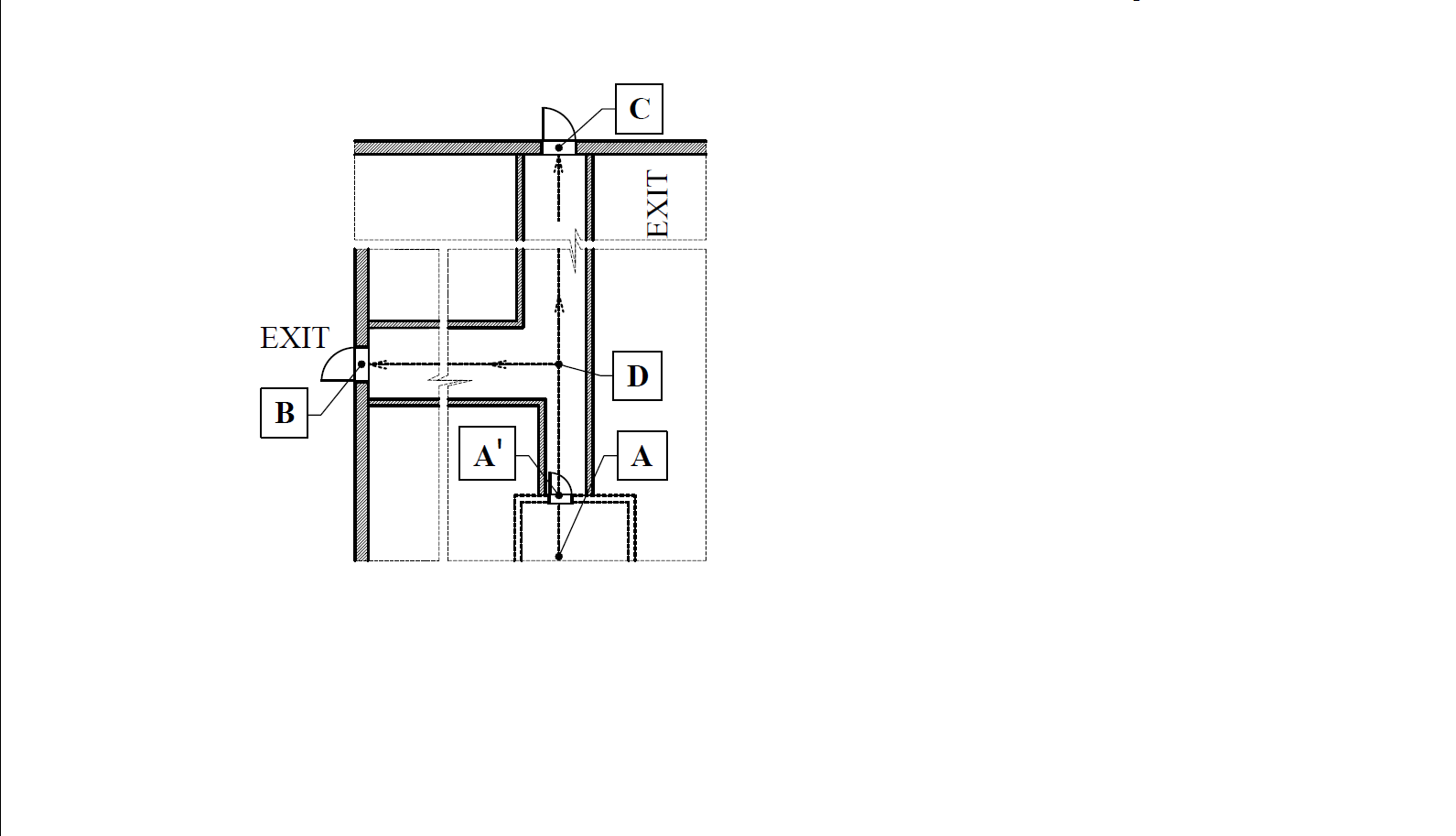 PrincipiuPRINCIPIUÎn axul din punctul A' este prevăzut perete cu rezistență la foc (si ușă conform prevederi normate)Dacă (AA') < l(A'D)+(BD) sau (A'D)+(CD) ≤ LCu condiția ca (A'D) < lEXEMPLUL5+L6 ≤  Lnu este necesar caL5+L7 ≤  Leste necesar caL1+L2+L3+L4 < lL5 < l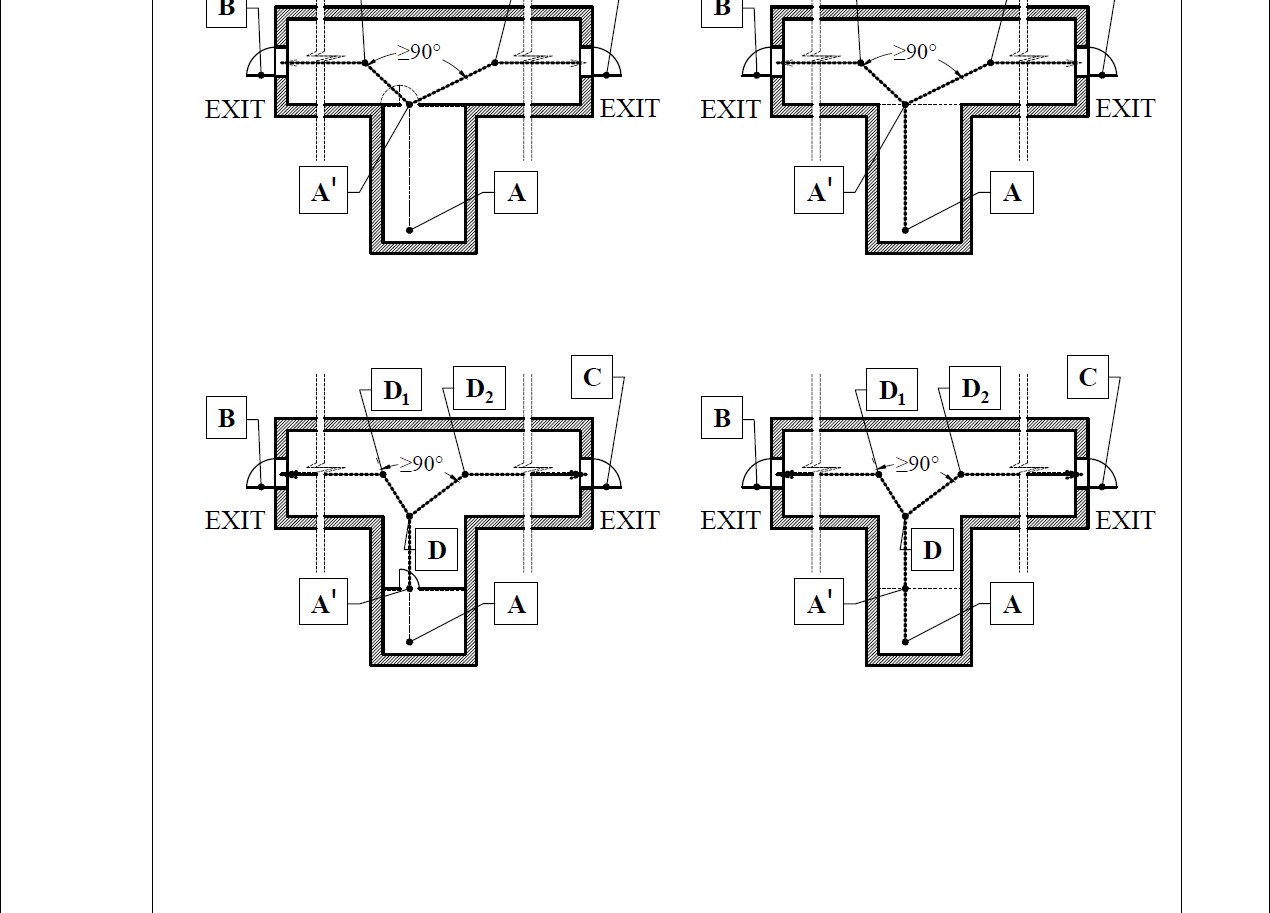 PrincipiuPRINCIPIUÎn axul din punctul A' este prevăzut minimum perete de sectorizare cu rezistență la foc (si ușă conform prevederi normate)Dacă (AA') < l(A'D)+(DD1)+(BD1) sau (A'D)+(DD2)+(CD2) ≤ LCu condiția ca (A'D) < lEXEMPLUL5+L6+L7 ≤  Lnu este necesar caL5+L8+L9 ≤  Leste necesar caL1+L2+L3+L4 < lL5 < lPrincipiuPRINCIPIUDacă în axul din punctul A' NU este prevăzut minimum perete de sectorizare cu rezistență la focDacă (AA') ≥ l, nu este admisMaximum admis (AD) < l(AD)+(DD1)+(BD1) sau (AD)+(DD2)+(CD2) ≤ LEXEMPLU (Dacă în axul din punctul A' NU este prevăzut minimum perete de sectorizare)L1+L2+L3+L4+L5+L6+L7 ≤  Lnu este necesar caL1+L2+L3+L4+L5+L8+L9 ≤  Leste necesar caL1+L2+L3+L4+L5 < lPrincipiuPRINCIPIUDacă în axul din punctul A' NU este prevăzut minimum perete de sectorizare cu rezistență la focDacă (AA') ≥ l, nu este admisMaximum admis (AA’) < l(AA’)+(A'D1)+(BD1) ≤ L sau (AA’)+(A'D2)+( D2C) ≤ LEXEMPLU (Dacă în axul din punctul A' NU este prevăzut minimum perete de sectorizare)L1+L2+L3+L4+L5 ≤  Lnu este necesar caL1+L2+L3+L6+L7 ≤  Leste necesar caL1+L2+L3 < lPrincipiuPRINCIPIUÎn axul din punctul A' este prevăzut minimum perete de sectorizare cu rezistență la foc (si ușă conform prevederi normate)Dacă (AA') < l(A’D1)+(BD1) sau (A’D2)+(CD2) ≤ LEXEMPLUL4+L5 ≤  Lnu este necesar caL6+L7 ≤  Leste necesar caL1+L2+L3 < lPrincipiuPRINCIPIUÎn axul din punctul A' NU este prevăzut minimum perete de sectorizare cu rezistență la foc (si ușă conform prevederi normate)Dacă (AD) < l(AD)+(BD) sau (AD)+(CD) ≤ LEXEMPLUL1+L2+L3+L4+L5+L6 ≤  Lnu este necesar caL1+L2+L3+L4+L5+L7 ≤  Leste necesar caL1+L2+L3+L4+L5 < lPrincipiuPRINCIPIUÎn axul din punctul A' este prevăzut minimum perete de sectorizare cu rezistență la foc (si ușă conform prevederi normate)Dacă (AA') < l(A'D)+(BD) sau (A'D)+(CD) ≤ LCu condiția ca (A'D) < lEXEMPLUL5+L6 ≤  Lnu este necesar caL5+L7 ≤  Leste necesar caL1+L2+L3+L4 < lșiL5 < lPrincipiuPRINCIPIUDacă în axul din punctul A' NU este prevăzut minimum perete de sectorizare cu rezistență la focDacă (AA') sau (AD)≥ l, nu este admisMaximum admis (AD) < l(AA’)+(A'D)+(DD1)+(BD1) sau (AA’)+(A'D)+(DD2)+(CD2) ≤ LEXEMPLU (Dacă în axul din punctul A' NU este prevăzut minimum perete de sectorizare)L1+L2+L3+L4+L5+L6+L7 ≤  Lnu este necesar caL1+L2+L3+L4+L5+L8+L9 ≤  Leste necesar caL1+L2+L3+L4+L5 < lPrincipiuPRINCIPIUÎn axul din punctul A' este prevăzut minimum perete de sectorizare cu rezistență la foc (si ușă conform prevederi normate)Dacă (AA') < l(A'D)+(DD1)+(BD1) sau (A'D)+(DD2)+(CD2) ≤ LCu condiția ca (A'D) < lEXEMPLUL5+L6+L7 ≤  Lnu este necesar caL5+L8+L9 ≤  Leste necesar caL1+L2+L3+L4 < lșiL5 < lVarianta a - lungime de evacuare in doua directii sub un unghi < 90°- în axul căilor de evacuare - se acceptăVarianta b - lungime de evacuare in doua directii - se acceptăVarianta a - coridor înfundat si evacuare in doua directii, evacuare în "Y" sub un unghi < 90°- în axul căilor de evacuare -  se acceptăVarianta b - coridor înfundat (lungime de evacuare într-o singură direcție), evacuare în "Y" sub un unghi ³ 90°- în axul căilor de evacuare - se acceptăNr. Crt.lățimerampe (m)lățimepalier (m)adâncime  palier / podest (m)Observații11,603,20 (3,40 cu 20 cm distanță între rampe)1,60Permite doar evacuarea tărgii și evacuarea restricționată a pacienților în ambulatoriu pentru maximum 1 flux21,803,60 (3,80 cu 20 cm distanță între rampe)1.35 (1.80 normat)Permite evacuarea patului sau a tărgii și evacuarea pacienților în ambulatoriu pentru 2 fluxuri32,004,00 (4,20 cu 20 cm distanță între rampe)1.25 (2.00 normat)Permite evacuarea patului sau a tărgii și evacuarea pacienților în ambulatoriu pentru 2 fluxuriVarianta a) evacuare cu 2 tărgi atunci când în compartimentul de incendiu/ construcție se prevăd  de 120 de paturi sau mai multVarianta b) evacuare cu 1 targă atunci când în compartimentul de incendiu/ construcție se prevăd mai puțin de 120 de paturiVarianta a) grupare pe un frontVarianta b) grupare pe două fronturiModul de evacuare al utilizatorilor aflaţi pe un rând de scauneNivelul de stabilitate la incendiu al clădiriiNivelul de stabilitate la incendiu al clădiriiNivelul de stabilitate la incendiu al clădiriiNivelul de stabilitate la incendiu al clădiriiModul de evacuare al utilizatorilor aflaţi pe un rând de scauneI şi IIIIIIV şi VIV şi VModul de evacuare al utilizatorilor aflaţi pe un rând de scauneNumărul de locuri dispuse pe un rândNumărul de locuri dispuse pe un rândNumărul de locuri dispuse pe un rândNumărul de locuri dispuse pe un rândPe la un capăt al rândului251510*Pe la ambele capete ale rândului502520Nivelul de stabilitate la incendiu al clădiriiIII şi IIIIV şi VNumărul de randuri302015Varianta a) PlanVarianta b) PlanVarianta a) SecțiuneVarianta b) Secțiune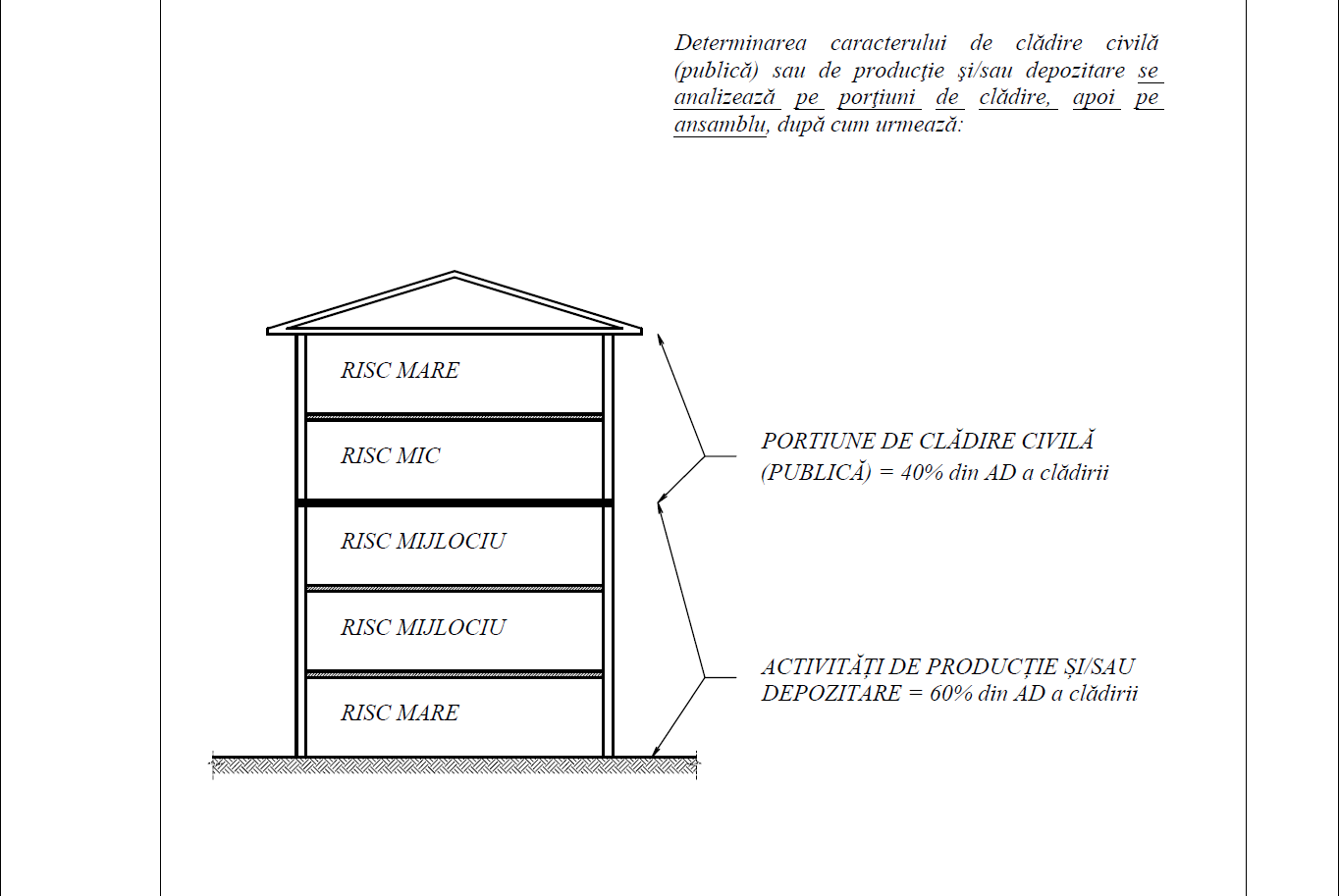 PORTIUNE DE CLĂDIRE CIVILĂ(PUBLICĂ) > 30% din AD a clădiriiACTIVITĂȚI DE PRODUCȚIE ȘI/SAU DEPOZITARE < 70% din AD a clădirii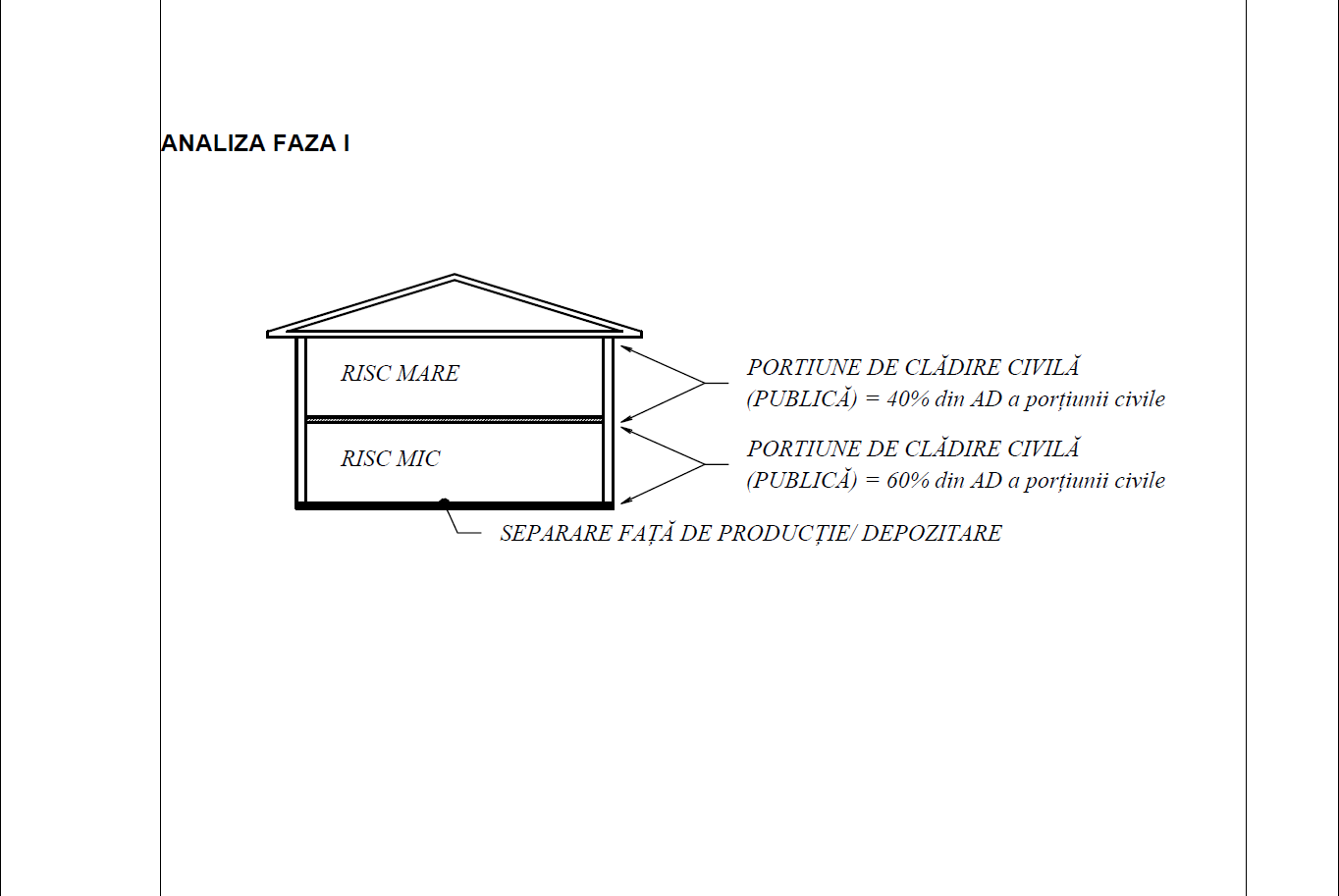 PORTIUNE DE CLĂDIRE CIVILĂ(PUBLICĂ) > 30% din AD a porțiunii civilePORTIUNE DE CLĂDIRE CIVILĂ(PUBLICĂ) < 70% din AD a porțiunii civile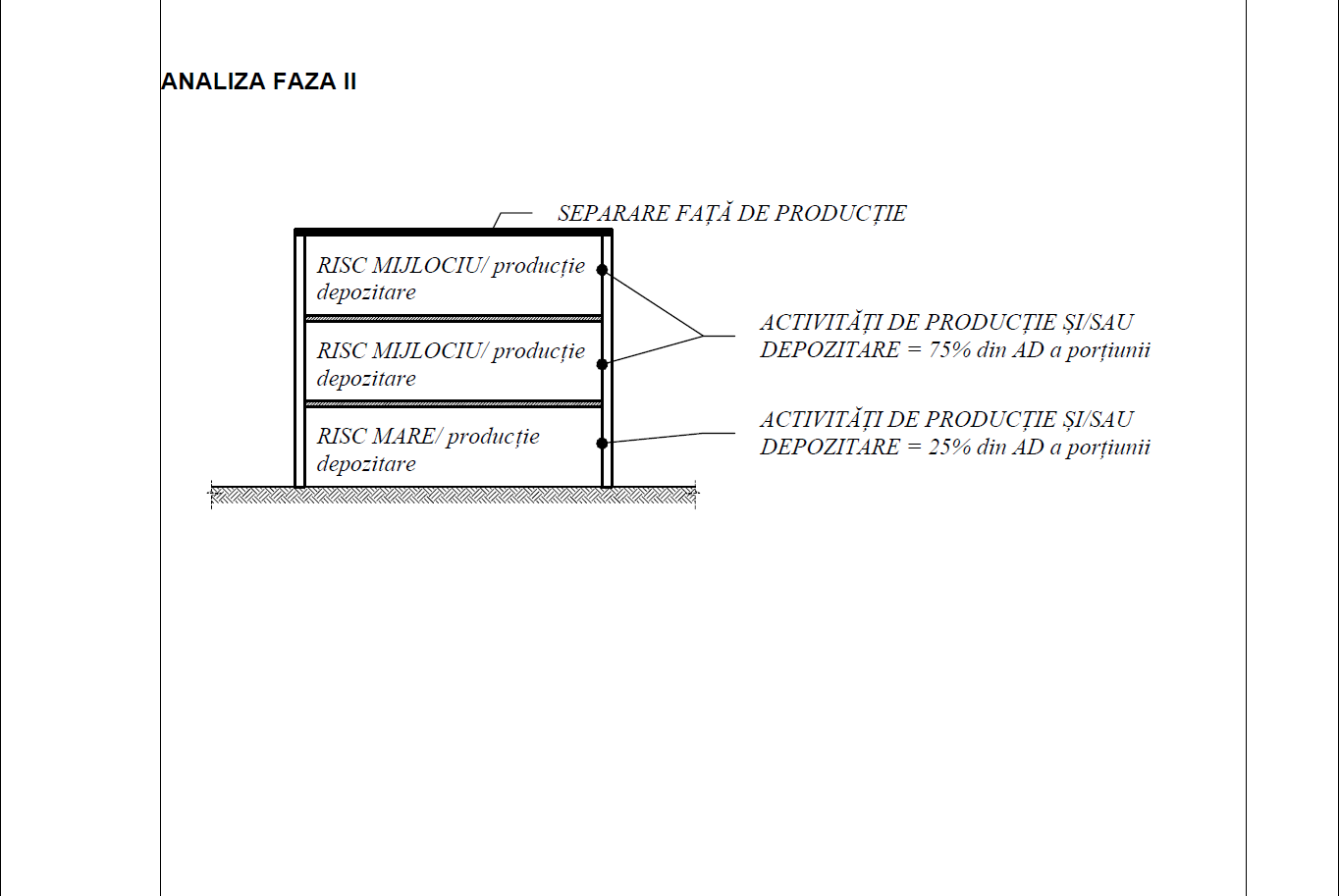 ACTIVITĂȚI DE PRODUCȚIE ȘI/SAU DEPOZITARE  din AD a clădiriiACTIVITĂȚI DE PRODUCȚIE ȘI/SAU DEPOZITARE (RISC MIJLOCIU) = 65% din < 70% AD a porțiuniiACTIVITĂȚI DE PRODUCȚIE ȘI/SAU DEPOZITARE (RISC MARE) = 35% din < 70% AD a porțiunii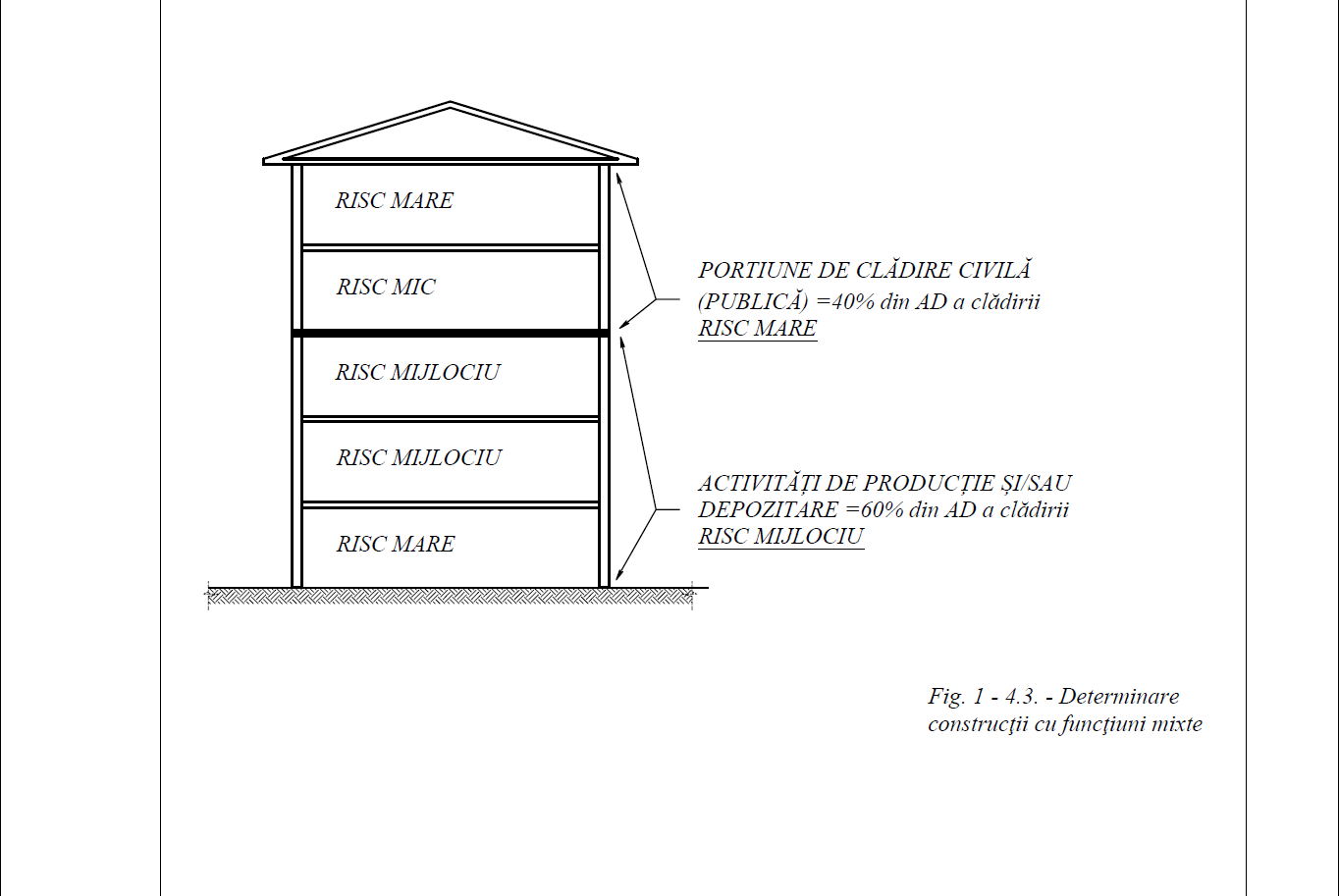 PORTIUNE DE CLĂDIRE CIVILĂ(PUBLICĂ) > 30% din AD a clădiriiRISC MAREACTIVITĂȚI DE PRODUCȚIE ȘI/SAU DEPOZITARE < 70% din AD a clădiriiRISC MIJLOCIURisc deIncendiuDensitatea de sarcină termică (q)ObservațiiMicq ≤ 420 MJ/m2Se încadrează în această categorie, indiferent de densitatea sarcinii termice:Încăperi şi spaţii în care se utilizează, prelucrează ori depozitează materiale sau substanţe incombustibileÎncăperi şi spaţii în care se utilizează, prelucrează ori depozitează substanţe sau materiale incombustibile, în stare rece sau materiale combustibile în stare de umiditate înaintată (peste 80%), ori ambalaje combustibile cu lichide incombustibile, astfel încât posibilitatea aprinderii lor este exclusăMijlociu420 MJ/m2<q≤840 MJ/m2Se încadrează în această categorie, indiferent de densitatea sarcinii termice:Încăperi şi spaţii în care se utilizează, prelucrează ori depozitează substanţe sau materiale incombustibile în stare fierbinte, topite sau incandescente, substanţe cu degajări de căldură radiantă, flăcări sau scântei.Încăperi şi spaţii în care se utilizează, substanţe solide, lichide sau gazoase în calitate de combustibil în instalații și echipamente termice adecvateMare840 MJ/m2<q≤1680 MJ/m2.Nu determină încadrarea în risc mare de incendiu, oricare din următoarele situaţii:1 - substanţele solide, lichide sau gazoase utilizate drept combustibil pentru ardere în instalații și echipamente termice adecvate 2 – lichidele inflamabile utilizate la comenzi hidraulice, răcire, ungere, filtre şi tratamente termice, în cantităţi de max. 2 m3, cu condiţia luării unor măsuri locale pentru limitarea propagării incendiului;3 - echipamentul electric care conţine până la 60 kg ulei pe unitatea de echipament, precum şi fluxurile de cabluri cu mai puţin de 3,5 kg material combustibil/ml de flux.În asemenea situaţii, încadrarea se face în risc  mijlociu sau mic, în funcţie de riscul de incendiu în ansamblu.Foarte mareq ≥1680 MJ/m2Nu determină încadrarea în risc de incendiu foarte mare:1 - folosirea substanţelor solide, lichide sau gazoase drept combustibil pentru ardere în instalații și echipamente termice adecvate ;2 - scăpările şi degajările de gaze, vapori sau praf care sunt în cantităţi ce nu pot forma cu aerul amestecuri explozive.În asemenea situaţii, încadrarea se face în risc  mijlociu sau mic, în funcţie de riscul de incendiu în ansamblu.Clasa de periculozitateCaracteristicile materialelor/produselor şi substanţelor depozitateCaracteristicile materialelor/produselor şi substanţelor depozitateExemplefărăpericulozitate relevantăMateriale neinflamabile fără pericol de incendiu relevant, fără ambalaje (în vrac) sau  în ambalaje din materiale neinflamabileMateriale neinflamabile fără pericol de incendiu relevant, fără ambalaje (în vrac) sau  în ambalaje din materiale neinflamabileMinereuri, produse şi piese metalice : ciment, nisip, beton, materiale de construcţii refractare. Fructe, legume, carne.Conserve în cutii metalice sau borcane.                            Lichide  neinflamabile îmbuteliate (ambalaje din sticlă) etc.cu periculozitate redusăMateriale fără periculozitate relevantă, în ambalaje din materiale  cu viteză de ardere micăMateriale fără periculozitate relevantă, în ambalaje din materiale  cu viteză de ardere micăMinereuri şi alte materiale inerte în saci sau butoaie cu viteză de ardere micăpiese metalice în folii sau prelate neinflamabile, piese  metalice, cu viteză de ardere micăelemente din beton, pe palete din lemn, lichide neinflamabile sau conserve în ambalaje neinflamabile în navete sau lădiţe cu viteză de ardere mică,etc.cu periculozitate redusăMateriale şi produse care se aprind greu, au viteză  mică de ardere şi nu au căldură de ardere (putere calorifică) mare, neambalate sau în ambalajecu viteză de ardere redusăMateriale şi produse care se aprind greu, au viteză  mică de ardere şi nu au căldură de ardere (putere calorifică) mare, neambalate sau în ambalajecu viteză de ardere redusăPiei brute, baloţi de lână (spălată şi uscată), zahăr brut şi cereale în vrac sau în saci, produse de panificaţie, tutun în recipiente etc.cu periculozitate redusăLichide neinflamabileLichide neinflamabileLapte, apă  minerală în ambalaje din plastic, carton etc.cu periculozitate medieMateriale şi produse cu viteză de ardere medie (care nu se încadrează în clasele cu periculozitate mare sau deosebit de mare) şi cu căldură de ardere (putere calorifică)  de cel mult 27.3 Mj/kg, în orice fel de ambalaje, cu excepţia celor din materiale plastice spongioase sau cu HRR mareMateriale şi produse cu viteză de ardere medie (care nu se încadrează în clasele cu periculozitate mare sau deosebit de mare) şi cu căldură de ardere (putere calorifică)  de cel mult 27.3 Mj/kg, în orice fel de ambalaje, cu excepţia celor din materiale plastice spongioase sau cu HRR mareMobilă (fără garnituri din buret de cauciuc sau plastic) şi obiecte masive din lemn, butoaie din lemn goale (fără reziduuri  inflamabile),  produse din ebonită, fibre animale (lână, mătăse naturală, păr etc.) şi fibre artificiale cu viteză de ardere mică, ţesături şi confecţii executate din asemenea fibre, fibre vegetale  toarse gros, saltele şi perne (fără buret de cauciuc sau materiale plastice), articole din piele, cărţi, papetărie, zahăr cristalizat, paste făinoase şi alte articole de băcănie ambalate în pungi, etc.cu periculozitate medieLichide inflamabile  punct de aprindere mai mare de 600C, în ambalaje neinflamabileLichide inflamabile  punct de aprindere mai mare de 600C, în ambalaje neinflamabileVopsele de ulei în cutii, borcane, butoaie şi similare; produse farmaceutice combustibile în recipiente; lubrefianţi şi glicoli în butoaie sau bidoane; uleiuri vegetale în butoaie, sau sticle etc.cupericulozitate mareMateriale şi produse  fără periculozitate relevantă sau cu periculozitate mică sau medie, în ambalaje din materiale plastice spongioase sau materiale cu HRR mareMateriale şi produse  fără periculozitate relevantă sau cu periculozitate mică sau medie, în ambalaje din materiale plastice spongioase sau materiale cu HRR mare-cupericulozitate mareMateriale combustibile cu viteză mare de ardere sau cu  putere calorifică mai mare de 27,3 Mj/kg, indiferent de forma de ambalareMateriale combustibile cu viteză mare de ardere sau cu  putere calorifică mai mare de 27,3 Mj/kg, indiferent de forma de ambalareFibre artificiale cu Pc mai mare de 27.300 Mj/kg, confecţii executate din asemenea fibre, saltele şi plăpumi cu umpluturi din buret, cauciuc sau materiale plastice spongioase, cauciuc brut sau prelucrat, materiale plastice şi obiecte confecţionate din acestea, (alt fel decât sub formă de fibre) şi care nu sunt menţionate la clasa cu periculozitate mediecupericulozitate mareMateriale şi produse neinflamabile care pot suferi deteriorări semnificative în urma unor  acţiuni externe (temperaturi înalte, apă, gaze corozive. etc), indiferent de natura ambalajelorMateriale şi produse neinflamabile care pot suferi deteriorări semnificative în urma unor  acţiuni externe (temperaturi înalte, apă, gaze corozive. etc), indiferent de natura ambalajelorAparatură electrică şi electronică, utilaje şi aparate de înaltă precizie, bijuterii, medicamente, etc.cu periculozitate deosebit de mareExplozivi În conformitate cu Regulamentul (CE) nr. 1272/2008- Explozivi instabili; sau
- Explozivi, diviziunea 1.1, 1.2, 1.3, 1.5 sau 1.6; sau
- Substanţe sau amestecuri având proprietăţi explozive în conformitate cu metoda A14 din Regulamentul (CE) nr. 440/2008 şi care nu fac parte din clasele de pericol peroxizi organici sau substanţe şi amestecuri autoreactivecu periculozitate deosebit de mareGaze oxidanteÎn conformitate cu Regulamentul (CE) nr. 1272/2008categoria de pericol 1șiConform informațiilor precizate de către producător în fișa cu date de securitatecu periculozitate deosebit de mareGaze inflamabileÎn conformitate cu Regulamentul (CE) nr. 1272/2008categoria de pericol 1 sau 2șiConform informațiilor precizate de către producător în fișa cu date de securitatecu periculozitate deosebit de mareLichide inflamabile În conformitate cu Regulamentul (CE) nr. 1272/2008categoriile de pericol 1, 2, 3Conform informațiilor precizate de către producător în fișa cu date de securitatecu periculozitate deosebit de mareSolide inflamabile În conformitate cu Regulamentul (CE) nr. 1272/2008categoriile de pericol 1, 2Conform informațiilor precizate de către producător în fișa cu date de securitatecu periculozitate deosebit de mareSubstanţe și amestecuri autoreactiveÎn conformitate cu Regulamentul (CE) nr. 1272/2008tipurile A, B - explozietipurile C, D, E, FșiConform informațiilor precizate de către producător în fișa cu date de securitatecu periculozitate deosebit de mareLichide piroforiceÎn conformitate cu Regulamentul (CE) nr. 1272/2008categoria de pericol 1șiConform informațiilor precizate de către producător în fișa cu date de securitatecu periculozitate deosebit de mareSolide piroforiceÎn conformitate cu Regulamentul (CE) nr. 1272/2008categoria de pericol 1șiConform informațiilor precizate de către producător în fișa cu date de securitatecu periculozitate deosebit de mareSubstanţe sau amestecuri care se autoîncălzesc În conformitate cu Regulamentul (CE) nr. 1272/2008categoriile de pericol 1, 2șiConform informațiilor precizate de către producător în fișa cu date de securitatecu periculozitate deosebit de mareSubstanţe și amestecuri care, în contact cu apa, emit gaze inflamabileÎn conformitate cu Regulamentul (CE) nr. 1272/2008categoriile de pericol 1, 2, 3șiConform informațiilor precizate de către producător în fișa cu date de securitatecu periculozitate deosebit de mareLichide oxidante În conformitate cu Regulamentul (CE) nr. 1272/2008categoriile de pericol 1, 2, 3șiConform informațiilor precizate de către producător în fișa cu date de securitatecu periculozitate deosebit de mareSolide oxidante În conformitate cu Regulamentul (CE) nr. 1272/2008categoriile de pericol 1, 2, 3șiConform informațiilor precizate de către producător în fișa cu date de securitatecu periculozitate deosebit de marePeroxizi organici În conformitate cu Regulamentul (CE) nr. 1272/2008tipurile A, B - explozietipurile B, C, D, E, FșiConform informațiilor precizate de către producător în fișa cu date de securitateCu periculozitate deosebit de mareObservațiiCaracteristicile materialelor/produselor şi substanţelor NoteP1a EXPLOZIVI Clasa de pericol "explozivi" include produse explozive [a se vedea secţiunea 2.1 din anexa I la Regulamentul (CE) nr. 1.272/2008]. În situaţia în care cantitatea de substanţă explozivă sau de amestec conţinută în produs este cunoscută, această cantitate este luată în considerare în sensul prezentului regulament. În situaţia în care cantitatea de substanţă sau de amestec exploziv conţinută în produs nu este cunoscută, atunci, în sensul prezentului regulament legi, întreg produsul este considerat a fi exploziv.)- Explozivi instabili; sau
- Explozivi, diviziunea 1.1, 1.2, 1.3, 1.5 sau 1.6; sau
- Substanţe sau amestecuri având proprietăţi explozive în conformitate cu metoda A14 din Regulamentul (CE) nr. 440/2008 (a se vedea nota 9) şi care nu fac parte din clasele de pericol peroxizi organici sau substanţe şi amestecuri autoreactiveTestarea proprietăţilor explozive ale substanţelor şi amestecurilor este necesară doar în situaţia în care procedura de depistare, în conformitate cu prevederile anexei 6 partea a 3-a a Recomandărilor ONU privind transportul mărfurilor periculoase, Manual de teste şi criterii (Manualul ONU de teste şi criterii)2, identifică substanţa sau amestecul ca putând avea proprietăţi explozive.P1b EXPLOZIVI Clasa de pericol "explozivi" include produse explozive [a se vedea secţiunea 2.1 din anexa I la Regulamentul (CE) nr. 1.272/2008]. În situaţia în care cantitatea de substanţă explozivă sau de amestec conţinută în produs este cunoscută, această cantitate este luată în considerare în sensul prezentei legi. În situaţia în care cantitatea de substanţă sau de amestec exploziv conţinută în produs nu este cunoscută, atunci, în sensul prezentei legi, întreg produsul este considerat a fi exploziv.Explozivi, diviziunea 1.4 (a se vedea nota) În situaţia în care explozivii cuprinşi în diviziunea 1.4 sunt neambalaţi sau reambalaţi, aceştia sunt incluşi în categoria P1a, cu excepţia situaţiei în care se arată că pericolele corespund încă diviziunii 1.4, în conformitate cu Regulamentul (CE) nr. 1.272/2008.P2 GAZE INFLAMABILE
-Gaze inflamabile, categoria 1 sau 2-P3a AEROSOLI INFLAMABILI 
Aerosolii inflamabili se clasifică în conformitate cu Directiva 75/324/CEE a Consiliului din 20 mai 1975 privind apropierea legislaţiilor statelor membre referitoare la generatoarele de aerosoli3 ("Directiva referitoare la generatoarele de aerosoli"). Aerosolii "extrem de inflamabili" şi "inflamabili" din Directiva 75/324/CEE corespund aerosolilor inflamabili din categoria 1 sau, respectiv, 2 din Regulamentul (CE) nr. 1.272/2008.Aerosoli "inflamabili" categoria 1 sau 2, care conţin gaze inflamabile categoria 1 sau 2 ori lichide inflamabile categoria 1-P3b AEROSOLI INFLAMABILI 
Aerosolii inflamabili se clasifică în conformitate cu Directiva 75/324/CEE a Consiliului din 20 mai 1975 privind apropierea legislaţiilor statelor membre referitoare la generatoarele de aerosoli3 ("Directiva referitoare la generatoarele de aerosoli"). Aerosolii "extrem de inflamabili" şi "inflamabili" din Directiva 75/324/CEE corespund aerosolilor inflamabili din categoria 1 sau, respectiv, 2 din Regulamentul (CE) nr. 1.272/2008.Aerosoli "inflamabili" categoria 1 sau 2, care nu conţin gaze inflamabile categoria 1 sau 2 ori lichide inflamabile categoria 1 (a se vedea nota )Pentru a utiliza această categorie trebuie să se dovedească prin documentaţie că generatorul de aerosoli nu conţine gaze inflamabile din categoria 1 sau 2 şi nici lichide inflamabile din categoria 1.P4 GAZE OXIDANTE
-Gaze oxidante, categoria 1P5a LICHIDE INFLAMABILE
-- Lichide inflamabile, categoria 1; sau
- Lichide inflamabile categoria 2 sau 3 menţinute la o temperatură superioară punctului de fierbere; sau
- Alte lichide cu punct de aprindere ≤60°C, menţinute la o temperatură superioară punctului lor de fierbere (a se vedea nota 12)Conform prevederilor de la pct. 2.6.4.5 din anexa I la Regulamentul (CE) nr. 1.272/2008, lichidele cu un punct de aprindere de peste 35°C nu este necesar să fie clasificate în categoria 3 dacă s-au obţinut rezultate negative la testul susţinut de combustibilitate L.2., partea III, secţiunea 32 din Manualul ONU de teste şi criterii. Acest lucru nu este valabil în condiţii aparte, cum ar fi temperaturi sau presiuni ridicate, şi, prin urmare, astfel de lichide sunt incluse la această categorie.P5b LICHIDE INFLAMABILE
-- Lichide inflamabile de categoria 2 sau 3 în cazul cărora anumite condiţii de procesare, cum ar fi presiune înaltă sau temperatură ridicată, pot crea pericole de accidente majore; sau
- Alte lichide cu punct de aprindere ≤60°C în cazul cărora anumite condiţii de procesare, cum ar fi presiune înaltă sau temperatură ridicată, pot crea pericole de accidente majore (a se vedea nota)Conform prevederilor de la pct. 2.6.4.5 din anexa I la Regulamentul (CE) nr. 1.272/2008, lichidele cu un punct de aprindere de peste 35°C nu este necesar să fie clasificate în categoria 3 dacă s-au obţinut rezultate negative la testul susţinut de combustibilitate L.2., partea III, secţiunea 32 din Manualul ONU de teste şi criterii. Acest lucru nu este valabil în condiţii aparte, cum ar fi temperaturi sau presiuni ridicate, şi, prin urmare, astfel de lichide sunt incluse la această categorie.P5c LICHIDE INFLAMABILE
-Lichide inflamabile, categoria 2 sau 3, care nu sunt incluse în P5a şi P5b-P6a SUBSTANŢE ŞI AMESTECURI AUTOREACTIVE şi PEROXIZI ORGANICI
-Substanţe şi amestecuri autoreactive, tipul A sau B, sau peroxizi organici, tipul A sau B-P6b SUBSTANŢE ŞI AMESTECURI AUTOREACTIVE şi PEROXIZI ORGANICI
-Substanţe şi amestecuri autoreactive, tipul C, D, E sau F, ori peroxizi organici, tipul C, D, E sau F-P7 LICHIDE ŞI SOLIDE PIROFORICE
-Lichide piroforice, categoria 1
Solide piroforice, categoria 1-P8 LICHIDE ŞI SOLIDE OXIDANTE
-Lichide oxidante, categoria 1, 2 sau 3; ori
Solide oxidante, categoria 1, 2 sau 3-Substanţe sau amestecuri cu frază de pericol EUH001 – „Exploziv în stare uscată”-Pentru substanţele şi amestecurile explozive, menţionate în secţiunea 2.1 din anexa I, introduse pe piaţă umezitecu apă sau alcool sau diluate cu alte substanţe pentru a le neutraliza proprietăţile explozive.-Substanţe sau amestecuri cu frază de pericolEUH006 – „Exploziv în contact sau fără contactul cu aerul” -Pentru substanţele şi amestecurile care sunt instabile la temperaturi ambiante, de exemplu acetilena.-Substanţe sau amestecuri cu frază de pericol EUH014 – „Reacţionează violent în contact cu apa” -Pentru substanţele şi amestecurile care reacţionează violent în contact cu apa, de exemplu, clorura de acetil,metalele alcaline, tetraclorura de titan.-Substanţe sau amestecuri cu frază de pericol EUH018 – „În timpul utilizării, poate forma un amestec vapori-aer, inflamabil/ exploziv”-Pentru substanţele şi amestecurile care nu sunt clasificate ele însele ca fiind inflamabile, dar care pot formaamestecuri vapori-aer inflamabile/explozive. Pentru substanţe, acesta poate fi cazul hidrocarburilor halogenateiar pentru amestecuri se poate datora existenţei unui component volatil inflamabil sau pierderii unui componentvolatil neinflamabil.-Substanţe sau amestecuri cu frază de pericol EUH019 – „Poate forma peroxizi explozivi”-Pentru substanţele şi amestecurile care pot forma peroxizi explozivi în timpul depozitării, ca de exemplu eterul,1,4-dioxanul.-Substanţe sau amestecuri cu frază de pericol EUH044 – „Risc de explozie, dacă este încălzit în spaţiu închis”-Pentru substanţele şi amestecurile care nu sunt clasificate ca fiind explozive ele însele, în conformitate cusecţiunea 2.1. din anexa I, dar care, totuşi, pot prezenta proprietăţi explozive, în practică, dacă sunt încălzite înmediu închis suficient. În special pentru substanţele care se descompun exploziv dacă sunt încălzite într-unrecipient din oţel şi care nu prezintă acest efect dacă sunt încălzite în recipiente mai puţin rezistente.-O2 Substanţe şi amestecuri care în contact cu apa emit gaze inflamabile, categoria 1-Orice substanţă sau amestec care reacţionează puternic cu apa la temperaturi ambientale şidemonstrează în general o tendinţă a gazului produs de a se aprinde spontan sau carereacţionează imediat cu apa la temperaturi ambientale astfel încât viteza de evoluţie agazului inflamabil este egală cu sau mai mare de 10 litri pe kilogram de substanţă pe minut.-O3 Substanţe sau amestecuri cu frază de pericol EUH029--Categoria123Punct de aprindere (°C)< 23< 23≥ 23Punct iniţial de fierbere (°C)≤ 35> 35≤60Categoriile de lichide inflamabile L IL IIL IIICategoria depozituluiCapacitatea depozitată (m3)Capacitatea depozitată (m3)Capacitatea depozitată (m3)Categoria depozituluiLichide din clasa L I - L IILichide din clasa L IIILichide din clasa L IIID1peste 100.000peste 500.000D230.001-100.000150.001-500.000D32.501-30.00012.501-150.000D4501-2.5002.501-12.500D551-500251-2.500D611-5051-250D7până la 10până la 50Nr. Crt.Denumirea materialuluiPutere calorifică MJ/kgAcetat de amil33.50Acetat de celuloză18.90 ... 23.40Acetat de etil25.30Acetilenă56.15 *)50.25Acetilaminobenzen31.50Acetonă31.50Acid acetic14.85Acid benzoic27.30Acid carbonic32.65Acid citric10.45Acid formic5.80Acid lactic14.65Acid oleic39.35Acid palmitic39.55Acid stearic39.75Acrilonitril31.80Acrilonitril-butadien-stiren (ABS)37.70Alcool aldol26.10Alcool alilic37.80Alcool amilic31.95Alcool butilic36.20Alcool cetilic43.30Alcool denaturat27.20Alcool etilic30.05Alcool metilic22.40Alcool propilic33.80Aldehidă acetică26.55Aldehidă formică18.70Aluminiu pulbere29.30Amidon17.50Amilen48.15Anilină36.70Antracen40.10Antracit35.60Asfalt40.60Benzen140.10 *)Benzină44.35 ... 46.65Bitum35.40Blănuri19.85Brichete de lignit20.10Brichete de praf de cărbune32.65Brânză13.30Bumbac16.75Butilenă48.75Cacao20.75Cafea20.10Camfor37.65Cărbune brun20.95Carne grasă26.35Carne slabă23.65Carton16.30Cazeină24.50Cauciuc41.85Ceară39.50Celuloid18.85Celuloză16.75Cereale14.25 ... 17.18Ciocolată25.65Coca32.65Coca metalurgic30.35Dextrină18.20Etan111.75Etilenă33.8059.40 *)44.40Eter etilic38.50Eter metilic31.75Făină16.75 ... 15.05Fenol31.25Fân14.65Fosfor24.95Gaz de cocserie19.15 *)Gaz de cracare73.25 *)Gaz de distilare a gudroanelor62.80 *)Gaz de huilă23.00 *)Gaz de lignit13.80 *)Gaz metan35.80 *)57.35Gelatină15.40Glicerină18.00Glucoză15.60Grafit33.05Grăsimi39.75Gudron de cărbune brun38.95Gudron de huilă34.75Hexan47.50Hidrogen11.15 *)142.30Hidrogen sulfurat23.65 *)15.35Hârtie16.30Huilă23.50 ... 30.55Iodură de etil9.80In15.20Indigo29.15Izobutan45.55 *)Lemn convențional18.40Lemn de foc17.95Lemn de esență moale13.80Lemn de esență tare19.25Lână brută22.85Lână curățată20.80Lână fibre23.05Linoleum20.95Lignit16.75 ... 23.45Litieră de turbă14.65Magneziu25.40Mangal33.80Margarină31.20Mătase artificială24.30Mătase naturală21.45Melasă12.15Miere13.75Migdale27.05Motorină40.80 ... 42.50Naftalină39.35Nitrobenzen25.45Nitroceluloză10.05Nitrometan12.20Ozocherită46.05Oxid de carbon15.70 *)Păcură44.80Pale14.45Păr22.20Parafină44.50Pentan48.55Petrol lampant41.10Piei moi19.15Piei tari19.85Pâine10.45Pânză de in15.20Plăci de vată minerală cu liant de bitum 6-18 %7.95Poliacetat de vinil23.00Poliacetat de metil23.00Poliamide19.40 ... 37.50Policarbonat29.30Policlorură de vinil (PVC) plastifiată25 ... 33.50Policlorură de vinil (PVC) rigidă15 ... 21.80Poliesteri20 ... 27.20Poliesteri armați cu fibre de sticlă35.85Polietilenă33.5 ... 46.00Polizobutelină43.90Polizopren42.70Polimetracrilat de metil23.40 ... 26.80Polipropilenă43.40Polistiren31.40 ... 41.20Politetrafluoretilină4.185Poliuretan24.00 ... 37.70Praf de cereale13.65Propan93.55 *)60.70Propilenă87.60 *)42.60Pseudobutilenă48.00 ... 44.19Rășină16.75Rășini epoxidice11.70 ... 30.20Rășini fonolice23.00 ... 30.00Siliconi15.50Sirop de zahăr34.95Smoală26.35Sodiu10.90Sterină39.35Sulf10.45Sulfură de carbon23.15Tananți22.60Tărâțe de mei11.65Țesături textile16.75 ... 20.95Țiței43.111Toluen42.70Tetraclorheptan15.20Titan19.15Trifluorcloretilină5.07Trifluorclorpropan9.65Trifluoretan10.30Trifluoretilină9.575Turbă fibroasă umedă16.35Turbă fibroasă uscată21.75Ulei de parafină41.85Ulei mineral39.85Ulei vegetal38.70Unt38.20Uraniu5.15Vată minerală de liant max 4%0.40Vată minerală de liant peste 4%0.55Zahăr16.75Zirconiu12.20Xilen42.90MaterialtipPuterea calorifică în MJ/kg (media)PVC 21PE 44PS  42PA  26PP  46PUR  23TPE-E  23TPE-O 26NR 23SIR 18EPR 23EVA 21CR  17CSM 21PVDF 15ETFE 14FEP 5PFA 5PTFE 5HFFR  17HFFR reticulat 15Legendă Varianta a):A - compartiment de incendiu 1 existentB+C -  compartiment de incendiu 2 existentConform Art. (312) lit. a) - intervenții în  spațiul C din cadrul compartimentului 2 de incendiuVarianta b.1)Legendă Varianta b.1):A - compartiment de incendiu 1 existentB - compartiment de incendiu 2 existentC - compartiment de incendiu 3 extindereConform Art. (312) lit. b), pct.i) - intervenții în spațiul C - compartiment 3 de incendiu distinct Varianta b.2)Legendă Varianta b.2):A - compartiment de incendiu 1 existentB + C -  compartiment de incendiu 2 - existent (spațiu B) +extindere (spațiu C)Conform Art. (312) lit. b), pct.ii) - intervenții în spațiul C din cadrul extinderii compartimentului 2 de incendiu Varianta c.1)Legendă Varianta c.1):A - compartiment de incendiu 1B+C - compartiment de incendiu 2 - existent (spațiu B) + intervenții în existent (spațiu C)D - compartiment de incendiu 3 - extindere (spațiu D)Conform Art. (312) lit. b), pct.i) - intervenții în spațiul C (din cadrul compartimentului 2 de incendiu existent) și extindere în spațiul D (compartiment 3 de incendiu distinct) Varianta c.2)Legendă Varianta c.2):A - compartiment de incendiu 1B+C+D - compartiment de incendiu 2 - existent (spațiu B) + intervenții în existent (spațiu C) + extindere (spațiu D)Conform Art. (312) lit. b), pct.ii) - intervenții în spațiul C (din cadrul compartimentului 2 de incendiu existent) și extindere în spațiul D (compartiment 3 de incendiu distinct) Clasa de combustibilitateClasa de reacţie la focClasa de reacţie la focSintetizare în anexăincombustibileA1-A1, A2s1d0incombustibileA2s1, d0A1, A2s1d0Nr. Crt.Clasa de combustibilitateClasa de reacţie la focClasa de reacţie la focSintetizare în anexă1.practic neinflamabileC1 (CA2a)A2s1, d1A2s1÷s3,d0÷d1; Bs1÷s3,d0÷d11.practic neinflamabileC1 (CA2a)A2s2, d0A2s1÷s3,d0÷d1; Bs1÷s3,d0÷d11.practic neinflamabileC1 (CA2a)A2s2, d1A2s1÷s3,d0÷d1; Bs1÷s3,d0÷d11.practic neinflamabileC1 (CA2a)A2s3, d0A2s1÷s3,d0÷d1; Bs1÷s3,d0÷d11.practic neinflamabileC1 (CA2a)A2s3, d1A2s1÷s3,d0÷d1; Bs1÷s3,d0÷d11.practic neinflamabileC1 (CA2a)Bs1, d0A2s1÷s3,d0÷d1; Bs1÷s3,d0÷d11.practic neinflamabileC1 (CA2a)Bs1, d1A2s1÷s3,d0÷d1; Bs1÷s3,d0÷d11.practic neinflamabileC1 (CA2a)Bs2, d0A2s1÷s3,d0÷d1; Bs1÷s3,d0÷d11.practic neinflamabileC1 (CA2a)Bs2, d1A2s1÷s3,d0÷d1; Bs1÷s3,d0÷d11.practic neinflamabileC1 (CA2a)Bs3, d0A2s1÷s3,d0÷d1; Bs1÷s3,d0÷d11.practic neinflamabileC1 (CA2a)Bs3, d1A2s1÷s3,d0÷d1; Bs1÷s3,d0÷d12.dificil inflamabileC2 (CA2b)Cs1, d0Cs1÷s3,d0÷d12.dificil inflamabileC2 (CA2b)Cs1, d1Cs1÷s3,d0÷d12.dificil inflamabileC2 (CA2b)Cs2, d0Cs1÷s3,d0÷d12.dificil inflamabileC2 (CA2b)Cs2, d1Cs1÷s3,d0÷d12.dificil inflamabileC2 (CA2b)Cs3, d0Cs1÷s3,d0÷d12.dificil inflamabileC2 (CA2b)Cs3, d1Cs1÷s3,d0÷d13.mediu inflamabileC3 (CA2c)Ds1, d0Ds1÷s3,d0÷d13.mediu inflamabileC3 (CA2c)Ds1, d1Ds1÷s3,d0÷d13.mediu inflamabileC3 (CA2c)Ds2, d0Ds1÷s3,d0÷d13.mediu inflamabileC3 (CA2c)Ds2, d1Ds1÷s3,d0÷d13.mediu inflamabileC3 (CA2c)Ds3, d0Ds1÷s3,d0÷d13.mediu inflamabileC3 (CA2c)Ds3, d1Ds1÷s3,d0÷d14.ușor inflamabileC4 (CA2d)A2s1, d2A2s1÷s3,d2; Bs1÷s3,d2; Cs1÷s3,d2; Ds1÷s3,d2; Ed24.ușor inflamabileC4 (CA2d)A2s2, d2A2s1÷s3,d2; Bs1÷s3,d2; Cs1÷s3,d2; Ds1÷s3,d2; Ed24.ușor inflamabileC4 (CA2d)A2s3, d2A2s1÷s3,d2; Bs1÷s3,d2; Cs1÷s3,d2; Ds1÷s3,d2; Ed24.ușor inflamabileC4 (CA2d)Bs1, d2A2s1÷s3,d2; Bs1÷s3,d2; Cs1÷s3,d2; Ds1÷s3,d2; Ed24.ușor inflamabileC4 (CA2d)Bs2, d2A2s1÷s3,d2; Bs1÷s3,d2; Cs1÷s3,d2; Ds1÷s3,d2; Ed24.ușor inflamabileC4 (CA2d)Bs3, d2A2s1÷s3,d2; Bs1÷s3,d2; Cs1÷s3,d2; Ds1÷s3,d2; Ed24.ușor inflamabileC4 (CA2d)Cs1, d2A2s1÷s3,d2; Bs1÷s3,d2; Cs1÷s3,d2; Ds1÷s3,d2; Ed24.ușor inflamabileC4 (CA2d)Cs2, d2A2s1÷s3,d2; Bs1÷s3,d2; Cs1÷s3,d2; Ds1÷s3,d2; Ed24.ușor inflamabileC4 (CA2d)Cs3, d2A2s1÷s3,d2; Bs1÷s3,d2; Cs1÷s3,d2; Ds1÷s3,d2; Ed24.ușor inflamabileC4 (CA2d)Ds1, d2A2s1÷s3,d2; Bs1÷s3,d2; Cs1÷s3,d2; Ds1÷s3,d2; Ed24.ușor inflamabileC4 (CA2d)Ds2, d2A2s1÷s3,d2; Bs1÷s3,d2; Cs1÷s3,d2; Ds1÷s3,d2; Ed24.ușor inflamabileC4 (CA2d)Ds3, d2A2s1÷s3,d2; Bs1÷s3,d2; Cs1÷s3,d2; Ds1÷s3,d2; Ed24.ușor inflamabileC4 (CA2d)Ed2A2s1÷s3,d2; Bs1÷s3,d2; Cs1÷s3,d2; Ds1÷s3,d2; Ed24.ușor inflamabileC4 (CA2d)F-A2s1÷s3,d2; Bs1÷s3,d2; Cs1÷s3,d2; Ds1÷s3,d2; Ed2ClasaMetoda(e) de încercareCriterii de clasificareCriterii de clasificareClasaMetoda(e) de încercareCriterii de bazaCriterii suplimentareA1                  SR EN ISO 1182(*1)  şiDelta T ≤ 30°°C şiDelta m ≤ 50 % şit(f) = 0 (fără flacara susţinută)SR EN ISO 1716PCS ≤ 2,0 MJ.kg^-1(*1) şiPCS ≤ 2,0 MJ.kg^-1 (*2)(*2a) şiPCS ≤ l,4 MJ.m^-2(*3) şiPCS ≤ 2,0 MJ.kg^-1(*4)A2SR EN IS0 1182(*1)sauDelta T ≤ 50°C şiDelta m ≤ 50 % şit(f) ≤ 20sSR EN ISO 1716șiPCS ≤ 3,0 MJ.kg^-1 (*1) şiPCS ≤ 4,0 MJ.m^-2 (*2) şiPCS ≤ 4,0 MJ.m^-2 (*3) şiPCS ≤ 3,0 MJ.kg^-1 (*4)SR EN 13823 (SBI);FIGRA ≤ 120 W.s^-1 şiLFS < marginea epruvetei şiTHR(600s) ≤ 7,5 MJEmisie de fum(*5)şi Picaturi/ particule arzande(*6)BSR EN 13823 (SBI)șiFIGRA ≤ 120 W.s"1 şiLFS < marginea epruvetei şiTHR(600s) ≤ 7,5 MJEmisie de fum(*5)şi Picaturi/ particule arzande(*6)SR EN ISO 11925-2(*8)Expunere = 30 sFs ≤ 150 mm în 60 sEmisie de fum(*5)şi Picaturi/ particule arzande(*6)CSR EN 13823 (SBI)șiFIGRA ≤ 250 W.s^-1 şiLFS < marginea epruvetei şiTHR(600s) ≤ 15 MJEmisie de fum(*5)şi Picaturi/ particule arzande(*6)SR EN ISO 11925-2(*8)Expunere = 30 sFs ≤ 150 mm în 60 sEmisie de fum(*5)şi Picaturi/ particule arzande(*6)DSR EN 13823 (SBI)șiFIGRA ≤ 750 W.s^-1;Emisie de fum(*5)şi Picaturi/ particule arzande(*6)SR EN ISO 11925-2(*8)Expunere = 30 sFs ≤ 150 mm în 60 sEmisie de fum(*5)şi Picaturi/ particule arzande(*6)ESR EN ISO 11925-2(*8)Expunere = 15 sFs ≤ 150 mm în 20 sPicaturi/ particule arzande(*7)FFără performanta determinataFără performanta determinataFără performanta determinata(*) Tratarea anumitor familii de produse (ţevi, conducte, cabluri, etc) este în curs de examinare la nivel european şi poate duce la modificarea prezentului regulament.(*1) Pentru produse omogene şi componenţi substantiali ai produselor neomogene.(*2) Pentru orice component nesubstantial exterior al produselor neomogene.(*2a) Pentru orice component exterior nesubstantial, având PCS ≤ 2,0 MJ.m^-2, în cazul în care produsul îndeplineşte următoarele criterii din EN 13823 (SBI): FIGRA ≤ 20W.S^-1; şi LFS < marginea epruvetei şi THR(600s) ≤ 4,0 MJ, şi s1, şi d0.(*3) Pentru orice component nesubstantial interior al produselor neomogene. (*4) Pentru produs în ansamblul sau(*5) s1 = SMOGRA ≤ 30 mp.s^-1 şi TSP(600s) ≤ 50 mp; s2 = SMOGRA ≤ 180 mp.s^-2 şi TSP(600s) ≤ 200 mp; s3 = nici s1 nici s2(*6) d0 = fără picaturi/particule arzande conform SR EN 13823 (SBI) înainte de 600s; d1 = fără picaturi/particule arzânde care persista mai mult de 10s conform EN 13823 (SBI) în 600 s; d2 = nici d0 nici d1; Aprinderea hârtiei de filtru conform SR EN ISO 11925-2 clasifica în clasa d2.(*7) Acceptat = nu se aprinde hârtia de filtru (fără clasa); respins = se   aprinde hârtia de filtru (clasa d2)(*8) În cazul aplicării flacarii pe suprafata sau a aplicării pe muchia epruvetei, se tine seama de condiţiile de utilizare finala a produsului(*) Tratarea anumitor familii de produse (ţevi, conducte, cabluri, etc) este în curs de examinare la nivel european şi poate duce la modificarea prezentului regulament.(*1) Pentru produse omogene şi componenţi substantiali ai produselor neomogene.(*2) Pentru orice component nesubstantial exterior al produselor neomogene.(*2a) Pentru orice component exterior nesubstantial, având PCS ≤ 2,0 MJ.m^-2, în cazul în care produsul îndeplineşte următoarele criterii din EN 13823 (SBI): FIGRA ≤ 20W.S^-1; şi LFS < marginea epruvetei şi THR(600s) ≤ 4,0 MJ, şi s1, şi d0.(*3) Pentru orice component nesubstantial interior al produselor neomogene. (*4) Pentru produs în ansamblul sau(*5) s1 = SMOGRA ≤ 30 mp.s^-1 şi TSP(600s) ≤ 50 mp; s2 = SMOGRA ≤ 180 mp.s^-2 şi TSP(600s) ≤ 200 mp; s3 = nici s1 nici s2(*6) d0 = fără picaturi/particule arzande conform SR EN 13823 (SBI) înainte de 600s; d1 = fără picaturi/particule arzânde care persista mai mult de 10s conform EN 13823 (SBI) în 600 s; d2 = nici d0 nici d1; Aprinderea hârtiei de filtru conform SR EN ISO 11925-2 clasifica în clasa d2.(*7) Acceptat = nu se aprinde hârtia de filtru (fără clasa); respins = se   aprinde hârtia de filtru (clasa d2)(*8) În cazul aplicării flacarii pe suprafata sau a aplicării pe muchia epruvetei, se tine seama de condiţiile de utilizare finala a produsului(*) Tratarea anumitor familii de produse (ţevi, conducte, cabluri, etc) este în curs de examinare la nivel european şi poate duce la modificarea prezentului regulament.(*1) Pentru produse omogene şi componenţi substantiali ai produselor neomogene.(*2) Pentru orice component nesubstantial exterior al produselor neomogene.(*2a) Pentru orice component exterior nesubstantial, având PCS ≤ 2,0 MJ.m^-2, în cazul în care produsul îndeplineşte următoarele criterii din EN 13823 (SBI): FIGRA ≤ 20W.S^-1; şi LFS < marginea epruvetei şi THR(600s) ≤ 4,0 MJ, şi s1, şi d0.(*3) Pentru orice component nesubstantial interior al produselor neomogene. (*4) Pentru produs în ansamblul sau(*5) s1 = SMOGRA ≤ 30 mp.s^-1 şi TSP(600s) ≤ 50 mp; s2 = SMOGRA ≤ 180 mp.s^-2 şi TSP(600s) ≤ 200 mp; s3 = nici s1 nici s2(*6) d0 = fără picaturi/particule arzande conform SR EN 13823 (SBI) înainte de 600s; d1 = fără picaturi/particule arzânde care persista mai mult de 10s conform EN 13823 (SBI) în 600 s; d2 = nici d0 nici d1; Aprinderea hârtiei de filtru conform SR EN ISO 11925-2 clasifica în clasa d2.(*7) Acceptat = nu se aprinde hârtia de filtru (fără clasa); respins = se   aprinde hârtia de filtru (clasa d2)(*8) În cazul aplicării flacarii pe suprafata sau a aplicării pe muchia epruvetei, se tine seama de condiţiile de utilizare finala a produsului(*) Tratarea anumitor familii de produse (ţevi, conducte, cabluri, etc) este în curs de examinare la nivel european şi poate duce la modificarea prezentului regulament.(*1) Pentru produse omogene şi componenţi substantiali ai produselor neomogene.(*2) Pentru orice component nesubstantial exterior al produselor neomogene.(*2a) Pentru orice component exterior nesubstantial, având PCS ≤ 2,0 MJ.m^-2, în cazul în care produsul îndeplineşte următoarele criterii din EN 13823 (SBI): FIGRA ≤ 20W.S^-1; şi LFS < marginea epruvetei şi THR(600s) ≤ 4,0 MJ, şi s1, şi d0.(*3) Pentru orice component nesubstantial interior al produselor neomogene. (*4) Pentru produs în ansamblul sau(*5) s1 = SMOGRA ≤ 30 mp.s^-1 şi TSP(600s) ≤ 50 mp; s2 = SMOGRA ≤ 180 mp.s^-2 şi TSP(600s) ≤ 200 mp; s3 = nici s1 nici s2(*6) d0 = fără picaturi/particule arzande conform SR EN 13823 (SBI) înainte de 600s; d1 = fără picaturi/particule arzânde care persista mai mult de 10s conform EN 13823 (SBI) în 600 s; d2 = nici d0 nici d1; Aprinderea hârtiei de filtru conform SR EN ISO 11925-2 clasifica în clasa d2.(*7) Acceptat = nu se aprinde hârtia de filtru (fără clasa); respins = se   aprinde hârtia de filtru (clasa d2)(*8) În cazul aplicării flacarii pe suprafata sau a aplicării pe muchia epruvetei, se tine seama de condiţiile de utilizare finala a produsuluiClasaMetoda(e) de încercareCriterii de clasificareCriterii de clasificareClasaMetoda(e) de încercareCriterii de bazaCriterii suplimentareA1(FL)SR EN ISO 1182(*1)șiDelta T ≤ 30°°C şiDelta m ≤ 50 % şit(f) = 0 (fără flacara susţinută)SR EN ISO 1716PCS ≤ 2,0 MJ.kg^-1(*1) şiPCS ≤ 2,0 MJ.kg^-1 (*2) şiPCS ≤ l,4 MJ.m^-2 (*3) şiPCS ≤ 2,0 MJ.kg^-1 (*4)A2(FL)SR EN IS0 1182(*1)sauDelta T ≤ 50°C şiDelta m ≤ 50 % şit(f) ≤ 20sSR EN ISO 1716șiPCS ≤ 3,0 MJ.kg^-1 (*1) şiPCS ≤ 4,0 MJ.m^-2 (*2) şiPCS ≤ 4,0 MJ.m^-2 (*3) şiPCS ≤ 3,0 MJ.kg^-1 (*4)SR EN ISO 9239-1(*5)Flux critic(*6) ≥ 8,0 kW.m^-2Emisie de fum(*7)B(FL)SR EN ISO 9239-1(*5)șiFlux critic(*6) ≥ 8,0 kW.m^-2Emisie de fum(*7)SR EN ISO 11925-2(*8)Expunere = 15 sFs ≤ 150 mm în 20 sEmisie de fum(*7)C(FL)SR EN ISO 9239-1(*5șiFlux critic(*6) ≥ 4,5 kW.m^-2Emisie de fum(*7)SR EN ISO 11925-2(*8)Expunere = 15 sFs ≤ 150 mm în 20 sEmisie de fum(*7)D(FL)SR EN ISO 9239-1(*5)șiFlux critic(*6) ≥ 3,0 kW.m^-2Emisie de fum(*7)SR EN ISO 11925-2(*8)Expunere = 15 sFs ≤ 150 mm în 20 sEmisie de fum(*7)E(FL)SR EN ISO 11925-2(*8)Expunere = 15 sFs ≤ 150 mm în 20 sFFără performanta determinataFără performanta determinataFără performanta determinata(*1) Pentru produse omogene şi componentele substanţiale ale produselor neomogene.(*2) Pentru orice component nesubstantial exterior al produselor neomogene.(*3) Pentru orice component nesubstantial interior al produselor neomogene.(*4) Pentru produs în ansamblul sau.(*5) Durata incercarii = 30 minute.(*6) Fluxul critic este definit ca fiind fluxul radiant a cărui valoare este cea mai scăzută dintre fluxul radiant de la care flacara se stinge sau fluxul radiant după o încercare cu durata de 30 minute.(*7) s1 = fum ≤ 750 %.min; s2 = când nu se încadrează în s1.(*8) Când flacara acţionează pe suprafata sau când flacara acţionează pe muchia epruvetei, ţinând seama de condiţiile de utilizare finala a produsului.(*1) Pentru produse omogene şi componentele substanţiale ale produselor neomogene.(*2) Pentru orice component nesubstantial exterior al produselor neomogene.(*3) Pentru orice component nesubstantial interior al produselor neomogene.(*4) Pentru produs în ansamblul sau.(*5) Durata incercarii = 30 minute.(*6) Fluxul critic este definit ca fiind fluxul radiant a cărui valoare este cea mai scăzută dintre fluxul radiant de la care flacara se stinge sau fluxul radiant după o încercare cu durata de 30 minute.(*7) s1 = fum ≤ 750 %.min; s2 = când nu se încadrează în s1.(*8) Când flacara acţionează pe suprafata sau când flacara acţionează pe muchia epruvetei, ţinând seama de condiţiile de utilizare finala a produsului.(*1) Pentru produse omogene şi componentele substanţiale ale produselor neomogene.(*2) Pentru orice component nesubstantial exterior al produselor neomogene.(*3) Pentru orice component nesubstantial interior al produselor neomogene.(*4) Pentru produs în ansamblul sau.(*5) Durata incercarii = 30 minute.(*6) Fluxul critic este definit ca fiind fluxul radiant a cărui valoare este cea mai scăzută dintre fluxul radiant de la care flacara se stinge sau fluxul radiant după o încercare cu durata de 30 minute.(*7) s1 = fum ≤ 750 %.min; s2 = când nu se încadrează în s1.(*8) Când flacara acţionează pe suprafata sau când flacara acţionează pe muchia epruvetei, ţinând seama de condiţiile de utilizare finala a produsului.(*1) Pentru produse omogene şi componentele substanţiale ale produselor neomogene.(*2) Pentru orice component nesubstantial exterior al produselor neomogene.(*3) Pentru orice component nesubstantial interior al produselor neomogene.(*4) Pentru produs în ansamblul sau.(*5) Durata incercarii = 30 minute.(*6) Fluxul critic este definit ca fiind fluxul radiant a cărui valoare este cea mai scăzută dintre fluxul radiant de la care flacara se stinge sau fluxul radiant după o încercare cu durata de 30 minute.(*7) s1 = fum ≤ 750 %.min; s2 = când nu se încadrează în s1.(*8) Când flacara acţionează pe suprafata sau când flacara acţionează pe muchia epruvetei, ţinând seama de condiţiile de utilizare finala a produsului.Risc deIncendiuCaracteristicile substanţelor şi materialelorPrecizăriRISC Foarte mareCategoria de pericol de incendiu A (BE3a)Substanţe şi materiale a căror aprindere sau explozie poate să aibă loc în urma contactului cu oxigenul din aer, cu apa sau cu alte substanţe ori materiale.Lichide cu temperatura de inflamabilitate a vaporilor până la 28oC, gaze sau vapori cu limita inferioară de explozie până la 10%, atunci când acestea pot forma cu aerul amestecuri explozive.Nu determină încadrarea în risc de incendiu foarte mare:1 - folosirea substanţelor solide, lichide sau gazoase drept combustibil pentru ardere;  2 - scăpările şi degajările de gaze, vapori sau praf care sunt în cantităţi ce nu pot forma cu aerul amestecuri explozive.În asemenea situaţii, încadrarea se face în risc mare, mijlociu sau mic, în funcţie de densitatea sarcinii termice şi riscul de incendiu în ansamblu.Ori densitatea de sarcină termică rezultată din substanţe şi materiale combustibile din spaţiul respectiv, inclusiv cele dinutilaje sau cele utilizate la transportul oridepozitarea materialelor combustibile, aunor ambalaje, palete sau rafturicombustibile este mai mare de 105 MJ/m2.RISC Foarte mareCategoria de pericol de incendiu B (BE3b)Lichide cu temperatura de inflamabilitate a vaporilor cuprinsă între 28oC şi 100oC, gaze sau vapori cu limita inferioară de explozie mai mare de 10%, atunci când acestea pot forma cu aerul amestecuri explozive. Fibre, praf sau pulberi, care se degajă în stare de suspensie, în cantităţi ce pot forma cu aerul amestecuri explozive.Nu determină încadrarea în risc de incendiu foarte mare:1 - folosirea substanţelor solide, lichide sau gazoase drept combustibil pentru ardere;  2 - scăpările şi degajările de gaze, vapori sau praf care sunt în cantităţi ce nu pot forma cu aerul amestecuri explozive.În asemenea situaţii, încadrarea se face în risc mare, mijlociu sau mic, în funcţie de densitatea sarcinii termice şi riscul de incendiu în ansamblu.Ori densitatea de sarcină termică rezultată din substanţe şi materiale combustibile din spaţiul respectiv, inclusiv cele dinutilaje sau cele utilizate la transportul oridepozitarea materialelor combustibile, aunor ambalaje, palete sau rafturicombustibile este mai mare de 105 MJ/m2.RISCMareCategoria de pericol de incendiu C (BE2)    Substanţe şi materiale combustibile solide.   Lichide cu temperatura de inflamabilitate a vaporilor mai mare de 100oC.Nu determină încadrarea în risc mare de incendiu, oricare din următoarele situaţii:1 - substanţele solide, lichide sau gazoase utilizate drept combustibil pentru ardere.    2 - lichidele combustibile cu temperatura de inflamabilitate peste 100oC utilizate la comenzi hidraulice, răcire, ungere, filtre şi tratamente termice, în cantităţi de max. 2 m3, cu condiţia luării unor măsuri locale pentru limitarea propagării incendiului;3 - echipamentul electric care conţine până la 60 kg ulei pe unitatea de echipament, precum şi fluxurile de cabluri cu mai puţin de 3,5 kg material combustibil/ml de flux.În situaţiile de mai sus, încadrarea se face în funcţie de pericolul de incendiu în ansamblu şi densitatea de sarcină termică, în risc mijlociu sau mic de incendiu.Dacă densitatea de sarcină termică rezultată din materialele şi substanţele combustibile din spaţiul respectiv, inclusiv cele din utilaje care nu se încadrează la aliniatul 2 și 3 sau cele utilizate la transportul ori depozitarea materialelor combustibile, a ambalajelor, paletelor sau rafturilor combustibile, dacă nu depăşesc în totalitate 105 MJ/m 2În cazul în care densitatea de sarcină termică stabilită mai sus este mai mare de 105 MJ/m2, atunci riscul de incendiu este considerat foarte mare.RISCMijlociuCategoria de pericol de incendiu D (BE1a)   Substanţe sau materiale incombustibile în stare fierbinte, topite sau incandescente, substanţe cu degajări de căldură radiantă, flăcări sau scântei.Substanţe solide, lichide sau gazoase ce se ard în calitate de combustibil.RISCMicCategoria de pericol de incendiu E (BE1b)   Încăperi şi spaţii în care se utilizează, prelucrează ori depozitează materiale sau substanţe incombustibile şi nu este utilizat focul deschis.   Substanţe sau materiale incombustibile, în stare rece sau materiale combustibile în stare de umiditate înaintată (peste 80%), ori ambalaje combustibile cu lichide incombustibile, astfel încât posibilitatea aprinderii lor este exclusă.Nr. crt.Tipul elementelor de construcţie utilizateTipul elementelor de construcţie utilizateNivelul de stabilitate la incendiu al construcţiei/compartimentuluiNivelul de stabilitate la incendiu al construcţiei/compartimentuluiNivelul de stabilitate la incendiu al construcţiei/compartimentuluiNivelul de stabilitate la incendiu al construcţiei/compartimentuluiNivelul de stabilitate la incendiu al construcţiei/compartimentuluiNr. crt.Tipul elementelor de construcţie utilizateTipul elementelor de construcţie utilizateIIIIIIIVV1STALPI (R)STALPI (R)180A1A2s1d0120A1A2s1d060min.A2s1÷s3, d0÷d1B s1÷s3, d0÷d130min.C s1÷s3, d0÷d1-min.A2 s1÷s3, d2B s1÷s3, d2C s1÷s3, d2D s1÷s3, d2E d22GRINZI (R)GRINZI (R)60A1A2s1d045 (30)A1A2s1d045 (30)min.A2s1÷s3, d0÷d1B s1÷s3, d0÷d115min.C s1÷s3, d0÷d1-min.A2 s1÷s3, d2B s1÷s3, d2C s1÷s3, d2D s1÷s3, d2E d23planșee (planșee nervuri, acoperișuri terasă) (REI)planșee (planșee nervuri, acoperișuri terasă) (REI)60A1A2s1d045 (30)A1A2s1d045 (30)min.A2s1÷s3, d0÷d1B s1÷s3, d0÷d115min.C s1÷s3, d0÷d1-min.A2 s1÷s3, d2B s1÷s3, d2C s1÷s3, d2D s1÷s3, d2E d24PERETI PORTANTI (STRUCTURALI) cu rol de limitare a propagării focului (REI)PERETI PORTANTI (STRUCTURALI) cu rol de limitare a propagării focului (REI)180A1A2s1d0120A1A2s1d060min.A2s1÷s3, d0÷d1B s1÷s3, d0÷d130min.C s1÷s3, d0÷d1-min.A2 s1÷s3, d2B s1÷s3, d2C s1÷s3, d2D s1÷s3, d2E d25Pereti neportanţi despărţitori interiori cu rol de limitare a propagării focului (EI)Pereti neportanţi despărţitori interiori cu rol de limitare a propagării focului (EI)30A1A2s1d030min.A2s1÷s3, d0÷d1B s1÷s3, d0÷d115min.C s1÷s3, d0÷d115min.D s1÷s3, d0÷d1-min.A2 s1÷s3, d2B s1÷s3, d2C s1÷s3, d2D s1÷s3, d2E d26Pereţi exteriori neportanţi (cu exceptia panourilor de tâmplărie, a pereţilor cortină, faţadelor ventilate, fațadelor duble „double skin”).(E)Pereţi exteriori neportanţi (cu exceptia panourilor de tâmplărie, a pereţilor cortină, faţadelor ventilate, fațadelor duble „double skin”).(E)15A1A2s1d015min.A2s1÷s3, d0÷d1B s1÷s3, d0÷d115min.C s1÷s3, d0÷d1-min.D s1÷s3, d0÷d1-min.A2 s1÷s3, d2B s1÷s3, d2C s1÷s3, d2D s1÷s3, d2E d27Şarpante ale acoperişurilor, acoperișuri autoportante (cupole, structuri spaţiale reticulate etc.) și planșee – terasă care nu constituie căi de evacuare sau care preiau încărcări provenite numai din zăpadă  (R)Şarpante ale acoperişurilor, acoperișuri autoportante (cupole, structuri spaţiale reticulate etc.) și planșee – terasă care nu constituie căi de evacuare sau care preiau încărcări provenite numai din zăpadă  (R)45 (30)A1A2s1d030 (15)min.A2s1÷s3, d0÷d1B s1÷s3, d0÷d115min.C s1÷s3, d0÷d1-min.D s1÷s3, d0÷d1-min. A2 s1÷s3, d2B s1÷s3, d2C s1÷s3, d2D s1÷s3, d2E d28Panouri/ sisteme de învelitoare ale acoperişurilor (EI)a. cu încărcări din vânt și zăpadă 15A1A2s1d0(*)-min. A2s1÷s3, d0÷d1B s1÷s3, d0÷d1(*)-min. C s1÷s3, d0÷d1(*)-min. D s1÷s3, d0÷d1(*)-min. A2 s1÷s3, d2B s1÷s3, d2C s1÷s3, d2D s1÷s3, d2E d2(*)8Panouri/ sisteme de învelitoare ale acoperişurilor (EI)b. cu  încărcări suplimentare provenite din PV(**)Broof(T4)(**)Broof(T3)(**)Broof(T3)(**)Croof(T3)(**)Droof(T3)Nivel de stabilitate la incendiuDistanțe minime de siguranță (m) față de construcții existente având nivelul de stabilitate la incendiuDistanțe minime de siguranță (m) față de construcții existente având nivelul de stabilitate la incendiuDistanțe minime de siguranță (m) față de construcții existente având nivelul de stabilitate la incendiuNivel de stabilitate la incendiuI-IIIIIIV--VI-II6810III81012IV--V101215Densitatea sarcinii termice (q) - (MJ/m2)Rezistența la foc minimă admisă< 210EI/REI 30210 ÷ 420EI/REI 60421 ÷ 630EI/REI 120631 ÷ 840EI/REI 180841 ÷ 1260EI/REI 240 (EI/REI 180) *1261 ÷ 1680 (EI/REI 180) *1681 ÷ 2940 (EI/REI 180) *> 2940 (EI/REI 180) *Nivel de stabilitate la incendiu Aria maximă construită (la sol), a unui compartiment de incendiu existent (în m2)Aria maximă construită (la sol), a unui compartiment de incendiu existent (în m2)Nivel de stabilitate la incendiu Clădiri existente cu un nivelClădiri existente cu mai multe niveluriI-II25002500III18001800IV14001000V1000800Nr. crt.Destinația clădirilor existenteCapacitate (Număr maxim de persoane)Număr maxim de niveluri pentru clădiri existente având nivelul de stabilitate la incendiu III, IV și V:Număr maxim de niveluri pentru clădiri existente având nivelul de stabilitate la incendiu III, IV și V:Număr maxim de niveluri pentru clădiri existente având nivelul de stabilitate la incendiu III, IV și V:Nr. crt.Destinația clădirilor existenteCapacitate (Număr maxim de persoane)IIIIVV1Clădiri care adăpostesc persoane ce nu se pot evacua singure1502112Clădiri pentru muzee sau expoziții care nu adăpostesc valori deosebite3003212Clădiri pentru cazare temporară2003212Clădiri pentru învățământ de cultură generală și licee4803213Clădiri de locuit2005324Clădiri cu alte destinații, fără săli aglomerate300521Nr. Crt.Destinația elementuluiTip elementCondiții minime de reacție la foc  și de rez. la focObservații1Elemente de separare/ despărțitoare între încăperi administrative etc., din cadrul unor grupări cu o arie construită de max. 400 m2pereți:min. A2s1÷s3,d2; Bs1÷s3,d2; Cs1÷s3,d2; Ds1÷s3,d2; Ed2Cu excepția pereților de separare tata de secții de producție, depozite, spații tehnice și căi de evacuare2Elemente de separare/ despărțitoare dintre grupările executate conform nr. crt.1, precum și între încăperile administrative, sociale, etc. și căile de evacuare comunepereți:A1, A2s1d0(EI/REI60)Cu excepțiile din prezenta anexă3Elemente de separare între încăperi cu riscuri locale de incendiu (laboratoare, oficii, bucătării. arhive, heliograf, xerox, etc), față de restul clădirii existente:

pereți:A1, A2s1d0(EI/REI60)Se admit uși pline de lemn sau metalice (în pereții respectivi nu se admite practicarea altor goluri în afara ușilor strict necesare pentru circulație); se admit supralumini din cărămizi de sticlă, plăci de tip S, sau geam armat.3Elemente de separare între încăperi cu riscuri locale de incendiu (laboratoare, oficii, bucătării. arhive, heliograf, xerox, etc), față de restul clădirii existente:

planșeeA1, A2s1d0(REI60)Se admit uși pline de lemn sau metalice (în pereții respectivi nu se admite practicarea altor goluri în afara ușilor strict necesare pentru circulație); se admit supralumini din cărămizi de sticlă, plăci de tip S, sau geam armat.4Elemente de compartimentare între depozite de materiale combustibile cu aria mai mare de 36 m2 și restul clădirii existente, precum și între depozitele cu obiecte de valoare (ale muzeelor, arhivelor, bibliotecilor, etc.) în funcție de densitatea sarcinii termice, dar nu mai puțin de:perețiA1, A2s1d0(EI/REI180)Ușile vor fi rezistente la foc 1și1/2 ore (EI90-C), prevăzute cu dispozitive de autoînchidere sau închidere automată. Dacă există instalații automate de stingere a incendiilor, pereții pot avea în toate cazurile 3 ore (EI/REI180), iar planșeele 1și1/2ore (REI90) rezistență la foc.4Elemente de compartimentare între depozite de materiale combustibile cu aria mai mare de 36 m2 și restul clădirii existente, precum și între depozitele cu obiecte de valoare (ale muzeelor, arhivelor, bibliotecilor, etc.) în funcție de densitatea sarcinii termice, dar nu mai puțin de:planșeeA1, A2s1d0(REI120)Ușile vor fi rezistente la foc 1și1/2 ore (EI90-C), prevăzute cu dispozitive de autoînchidere sau închidere automată. Dacă există instalații automate de stingere a incendiilor, pereții pot avea în toate cazurile 3 ore (EI/REI180), iar planșeele 1și1/2ore (REI90) rezistență la foc.Nr. Crt.Destinația clădirii existente sau a porțiunii de clădire existentă pentru care se calculează evacuareaCapacitatea de evacuare (C) a unui flux (număr de persoane)1.Clădirile care adăpostesc persoane incapabile de a se evacua singure: maternități, staționare medicale, clădiri penlru copii de vârstă preșcolară, ospicii pentru alienați mintali, cămine pentru bătrâni și infirmi, persoane handicapate, etc.502.Clădirile pentru invățâmânt de toate nivelurile de stabilitate la incendiu, administrative. sociale laboratoare, studiouri cinematografice, și de radio, săli de adunări, auditorii, magazine, expoziții, alimentație publică, de lectură, sport, așteptare, etc. care nu sunt săli aglomerate sau clădiri înalte ori foarte înalte.703.Clădiri de locuit, administrative, hoteluri, cămine, cabane, etc. care nu sunt clădiri înalte sau foarte înalte.80Nr. crt.Denumire elementCondiții minimeObservații1Pereți despărțitori între clădiri existente, tronsoane și apartamenteclasa de reacție la foc A1, A2s1d0
EI/REI60In clădiri existente de nivelul de stabilitate la incendiu IV pot fi clasa de reacție la foc Cs1÷s3,d0÷d1, iar în cele de nivelul de stabilitate la incendiu V pot fi clasa de reacție la foc Ds1÷s3,d0÷d1.2Pereți despărțitori între băi și bucătării, față de celelalte încăperi ale apartamentului în clădiri existente cu nivel de stabilitate la incendiu I și II.clasa de reacție la foc A1, A2s1d0
15 minute(EI15)-3Pereți despărțitori între boxele gospodărești sau de depozitare din subsol sau demisol, în cadrul unor grupări de max. 300 m2.clasa de reacție la foc A2s1÷s3,d2; Bs1÷s3,d2; Cs1÷s3,d2; Ds1÷s3,d2; Ed2-4Pereți despărțitori între grupările
de boxe gospodărești menționate la pct.3, precum și între acestea și spațiile tehnice ale clădirii existenteclasa de reacție la foc A1, A2s1d0
1 oră(EI/REI60)Ușile spre coridoare vor fi minimum EI15Nivel de stabilitatela incendiuNivele de comportare la foc admiseNivele de comportare la foc admiseNivele de comportare la foc admiseNivele de comportare la foc admiseNivele de comportare la foc admiseNivel de stabilitatela incendiuPereți la coridoarePereți la holuriUși la coridoare și la holuri (cu excepţia celor către case de scări închise)Pereți la case de scări  închiseUși la case de scări (cu excepţia uşilor de apartament)IEI/REI 30A1, A2s1d0EI/REI 30A1, A2s1d0-EI/REI 180A1 sau A2-s1d0E 15 - C5 S200IIEI/REI 30A1, A2-s1d0,B-s1÷s3, d0÷d1EI/REI 30A1, A2-s1d0,B-s1÷s3, d0÷d1-EI/REI 180A1 sau A2-s1d0E 15 - C5 SaIIIEI/REI 15A1, A2-s1d0,B-s1÷s3, d0÷d1, C-s1÷s3, d0÷d1EI/REI 15A1, A2-s1d0,B-s1÷s3, d0÷d1, C-s1÷s3, d0÷d1-EI/REI 120A1 sau A2-s1d0E 15 - C5 SaIV-A1, A2-s1d0,B-s1÷s3, d0÷d1, C-s1÷s3, d0÷d1D-s1÷s3,d0-A1, A2-s1d0,B-s1÷s3, d0÷d1, C-s1÷s3, d0÷d1D-s1÷s3,d0-EI/REI 15A1, A2-s1d0,B-s1÷s3, d0÷d1-V-A1, A2-s1d0,B-s1÷s3, d0÷d1, C-s1÷s3, d0÷d1D-s1÷s3,d1-A1, A2-s1d0,B-s1÷s3, d0÷d1, C-s1÷s3, d0÷d1D-s1÷s3,d1-EI/REI 15A1, A2-s1d0,B-s1÷s3, d0÷d1,C-s1÷s3, d0÷d1-Nivel de stabilitatela incendiuNivele de comportare la foc admiseNivele de comportare la foc admiseNivele de comportare la foc admiseNivele de comportare la foc admiseNivele de comportare la foc admiseNivele de comportare la foc admiseNivele de comportare la foc admiseNivel de stabilitatela incendiuPereți la coridoarePereți la holuriUși la coridoare Uși la holuri Uși la holuri Pereți la case de scări  închiseUși la case de scări   închise Nivel de stabilitatela incendiuPereți la coridoarePereți la holuri(cu excepţia celor către case de scări închise)(cu excepţia celor către case de scări închise)(cu excepţia celor către case de scări închise)Pereți la case de scări  închiseUși la case de scări   închise IEI/REI 60A1, A2s1d0EI/REI 60A1, A2s1d0E 30 - C5 SaE 30 - C5 SaE 30 - C5 SaEI/REI 180A1, A2s1d0E 60 - C5 S200IIEI/REI 45A1, A2s1d0EI/REI 60A1, A2s1d0E 15 - C5 Sa sau uși pline din lemn sau metalE 15 - C5 Sa sau uși pline din lemn sau metalE 30 - C5 SaEI/REI 180A1, A2s1d0E 30 - C5 SaIIIEI/REI 30A1, A2s1d0EI/REI 45A1, A2s1d0C5C5E 15 - C5 SaEI/REI 180A1, A2s1d0E 15 - C5 SaIVEI/REI 30min. A2s1÷s3,d0÷d1; Bs1÷s3,d0÷d1EI/REI 30 min. A2s1÷s3,d0÷d1; Bs1÷s3,d0÷d1C5C5C5EI/REI 30min. A2s1÷s3,d0÷d1; Bs1÷s3,d0÷d1C5VEI/REI 15min. C-s1÷s3, d0÷d1EI/REI 15min.  C-s1÷s3, d0÷d1---EI/REI 15min.  C-s1÷s3, d0÷d1-Nivel de stabilitatela incendiuNivele de comportare la foc admiseNivele de comportare la foc admiseNivele de comportare la foc admiseNivele de comportare la foc admiseNivele de comportare la foc admiseNivele de comportare la foc admiseNivele de comportare la foc admiseNivel de stabilitatela incendiuPereți la coridoarePereți la holuriUși la coridoare Uși la holuri Uși la holuri Pereți la case de scări  închiseUși la case de scări   închise Nivel de stabilitatela incendiuPereți la coridoarePereți la holuri(cu excepţia celor către case de scări închise)(cu excepţia celor către case de scări închise)(cu excepţia celor către case de scări închise)Pereți la case de scări  închiseUși la case de scări   închise IEI/REI 90A1, A2s1d0EI/REI 90A1, A2s1d0E 30 - C5 SaE 30 - C5 SaE 45 - C5 SaEI/REI 180A1, A2s1d0E 60 - C5 S200IIEI/REI 60A1, A2s1d0EI/REI 90A1, A2s1d0E 15 - C5 Sa sau uși pline din lemn sau metalE 15 - C5 Sa sau uși pline din lemn sau metalE 45 - C5 SaEI/REI 180A1, A2s1d0E 30 - C5 SaIIIEI/REI 45A1, A2s1d0EI/REI 45A1, A2s1d0E 15 - C5 Sa sau uși pline din lemn sau metalE 15 - C5 Sa sau uși pline din lemn sau metalE 30 - C5 SaEI/REI 180A1, A2s1d0E 15 - C5 SaIVEI/REI 30min. A2s1÷s3,d0÷d1; Bs1÷s3,d0÷d1EI/REI 30min. A2s1÷s3,d0÷d1; Bs1÷s3,d0÷d1C5C5E 15 - C5EI/REI 45min. A2s1÷s3,d0÷d1; Bs1÷s3,d0÷d1C5 SaVEI/REI 15min. C-s1÷s3, d0÷d1EI/REI 15min. C-s1÷s3, d0÷d1C5C5C5EI/REI 30min. C-s1÷s3, d0÷d1C5Nivel de stabilitatela incendiuNivele de comportare la foc admiseNivele de comportare la foc admiseNivele de comportare la foc admiseNivele de comportare la foc admiseNivele de comportare la foc admiseNivel de stabilitatela incendiuPereți la coridoarePereți la holuriUși la coridoare și la holuri (cu excepţia celor către case de scări închise)Pereți la case de scări  închiseUși la case de scări (cu excepţia uşilor de apartament)IEI/REI 90A1, A2s1d0EI/REI 90A1, A2s1d0C5 SaEI/REI 180A1, A2s1d0E 60 - C5 S200IIEI/REI 90A1, A2s1d0EI/REI 90A1, A2s1d0C5 SaEI/REI 180A1, A2s1d0E 45 - C5 S200IIIEI/REI 45A1, A2s1d0EI/REI 45A1, A2s1d0C5 SaEI/REI 180A1, A2s1d0E 30 - C5 SaIVEI/REI 30min. A2s1÷s3,d0÷d1; Bs1÷s3,d0÷d1EI/REI 30min. A2s1÷s3,d0÷d1; Bs1÷s3,d0÷d1C5EI/REI 60min. A2s1÷s3,d0÷d1; Bs1÷s3,d0÷d1E 15 - C5 SaVEI/REI 15min. C-s1÷s3, d0÷d1EI/REI 15min. C-s1÷s3, d0÷d1C5Nu se admitNu se admitNivel de stabilitatela incendiuNivele de comportare la foc admiseNivele de comportare la foc admiseNivele de comportare la foc admiseNivele de comportare la foc admiseNivele de comportare la foc admiseNivel de stabilitatela incendiuPereți la coridoarePereți la holuriUși la coridoare și la holuri (cu excepţia celor către case de scări închise)Pereți la case de scări  închiseUși la case de scări (cu excepţia uşilor de apartament)IEI/REI 90A1, A2s1d0EI/REI 90A1, A2s1d0E 30 - C5 SaEI/REI 180A1, A2s1d0E 60 - C5 S200IIEI/REI 90A1, A2s1d0EI/REI 90A1, A2s1d0E 15 - C5 Sa sau uși pline din lemn sau metalEI/REI 180A1, A2s1d0E 30 - C5 S200IIIEI/REI 45A1, A2s1d0EI/REI 45A1, A2s1d0E 15 - C5 Sa sau uși pline din lemn sau metalEI/REI 180A1, A2s1d0E 15 - C5 SaIVEI/REI 30min. A2s1÷s3,d0÷d1;B-s1÷s3, d0÷d1EI/REI 30min. A2s1÷s3,d0÷d1;B-s1÷s3, d0÷d1C5EI/REI 60min. A2s1÷s3,d0÷d1;B-s1÷s3, d0÷d1C5 SaVEI/REI 15min.C-s1÷s3, d0÷d1EI/REI 15min.C-s1÷s3, d0÷d1C5EI/REI 30min.C-s1÷s3, d0÷d1C5Nivel de stabilitatela incendiuNivele de comportare la foc admiseNivele de comportare la foc admiseNivele de comportare la foc admiseNivele de comportare la foc admiseNivele de comportare la foc admiseNivel de stabilitatela incendiuPereți la coridoarePereți la holuriUși la coridoare și la holuri (cu excepţia celor către case de scări închise)Pereți la case de scări  închiseUși la case de scări (cu excepţia uşilor de apartament)IEI/REI 90A1, A2s1d0EI/REI 90A1, A2s1d0E 30 - C5 SaEI/REI 180A1, A2s1d0E 60 - C5 S200IIEI/REI 90A1, A2s1d0EI/REI 90A1, A2s1d0E 15 - C5 Sa sau uși pline din lemn sau metalEI/REI 180A1, A2s1d0E 30 - C5 S200IIIEI/REI 45A1, A2s1d0EI/REI 45A1, A2s1d0E 15 - C5 Sa sau uși pline din lemn sau metalEI/REI 180A1, A2s1d0E 15 - C5 SaIVEI/REI 30min. A2s1÷s3,d0÷d1;B-s1÷s3, d0÷d1EI/REI 30min. A2s1÷s3,d0÷d1;B-s1÷s3, d0÷d1C5EI/REI 60min. A2s1÷s3,d0÷d1;B-s1÷s3, d0÷d1C5 SaVEI/REI 15min.C-s1÷s3, d0÷d1EI/REI 15min.C-s1÷s3, d0÷d1C5EI/REI 30min.C-s1÷s3, d0÷d1C5Nivel de stabilitatela incendiuNivele de comportare la foc admiseNivele de comportare la foc admiseNivele de comportare la foc admiseNivele de comportare la foc admiseNivele de comportare la foc admiseNivele de comportare la foc admiseNivele de comportare la foc admiseNivel de stabilitatela incendiuPereți la coridoarePereți la holuriUși la coridoare Uși la holuri Uși la holuri Pereți la case de scări  închiseUși la case de scări   închise Nivel de stabilitatela incendiuPereți la coridoarePereți la holuri(cu excepţia celor către case de scări închise)(cu excepţia celor către case de scări închise)(cu excepţia celor către case de scări închise)Pereți la case de scări  închiseUși la case de scări   închise IEI/REI 90A1, A2s1d0EI/REI 90A1, A2s1d0E 30 - C5 SaE 30 - C5 SaE 30 - C5 SaEI/REI 180A1, A2s1d0E 60 - C5 S200IIEI/REI 90A1, A2s1d0EI/REI 90A1, A2s1d0E 15 - C5 Sa sau uși pline din lemn sau metalE 15 - C5 Sa sau uși pline din lemn sau metalE 15 - C5 Sa sau uși pline din lemn sau metalEI/REI 180A1, A2s1d0E 30 - C5 SaIIIEI/REI 45A1, A2s1d0EI/REI 45A1, A2s1d0C5C5E 15 - C5 Sa sau uși pline din lemn sau metalEI/REI 180A1, A2s1d0E 15 - C5 SaIVEI/REI 30min. A2s1÷s3,d0÷d1; Bs1÷s3,d0÷d1EI/REI 30 min. A2s1÷s3,d0÷d1; Bs1÷s3,d0÷d1C5C5C5EI/REI 60min. A2s1÷s3,d0÷d1; Bs1÷s3,d0÷d1C5 SaVEI/REI 15min. C-s1÷s3, d0÷d1EI/REI 15min.  C-s1÷s3, d0÷d1---EI/REI 45min.  C-s1÷s3, d0÷d1C5Nivel de stabilitate la incendiuClădiriNivele minime de comportare la foc admise pentru pereți in funcție de destinația și densitatea sarcinii termice a spațiilor adiacenteNivele minime de comportare la foc admise pentru pereți in funcție de destinația și densitatea sarcinii termice a spațiilor adiacenteNivele minime de comportare la foc admise pentru pereți in funcție de destinația și densitatea sarcinii termice a spațiilor adiacenteNivel de stabilitate la incendiuClădirila coridoarela holurila case de scări închiseIfoarte înalteA1, A2s1d0≥ EI/REI120A1, A2s1d0≥ EI/REI120A1, A2s1d0EI/REI180Iclădiri  înalteA1, A2s1d0≥ EI/REI60A1, A2s1d0≥ EI/REI60A1, A2s1d0≥ EI/REI180Destinația clădirii existente înalte sau foarte înalteCLĂDIRI EXISTENTE ÎNALTECLĂDIRI EXISTENTE ÎNALTECLĂDIRI EXISTENTE FOARTE ÎNALTECLĂDIRI EXISTENTE FOARTE ÎNALTEDestinația clădirii existente înalte sau foarte înaltelungimea maximă a căii de evacuarelungimea maximă a căii de evacuarelungimea maximă a căii de evacuarelungimea maximă a căii de evacuareDestinația clădirii existente înalte sau foarte înalteîn două direcții diferitemetriîntr-o singură direcție (coridor înfundat)metriîn două direcții diferitemetriîntr-o singură direcție (coridor înfundat)metriDestinația clădirii existente înalte sau foarte înalteîn două direcții diferitemetriîntr-o singură direcție (coridor înfundat)metriîn două direcții diferitemetriîntr-o singură direcție (coridor înfundat)metriPublică, admini- strativă, birouri, învățământ, etc.35152510Locuinte, hoteluri, sănătate35152010Săli aglomerate existente Destinația sălii aglomerate existente S1Teatre dramatice și muzicale, săli de spectacole, circuri, expoziții comerciale, muzee cu exponate combustibile, magazine cu mărfuri combustibile, etc.S2Săli pentru proiecții cinematografice, cantine și restaurante, săli de lectură, muzee cu exponate incombustibile, expoziții permanente de artă, auditorii, săli de întruniri, de dans, de concert, de sport, de așteptare, vestiare, de cult, discotecă, etc.Amplasarea sălilor aglomerate existente Categoria sălii existente Capacitatea (numărul maxim de locuri) în funcție de nivelul de stabilitate la incendiu al clădiriiexistente Capacitatea (numărul maxim de locuri) în funcție de nivelul de stabilitate la incendiu al clădiriiexistente Capacitatea (numărul maxim de locuri) în funcție de nivelul de stabilitate la incendiu al clădiriiexistente Amplasarea sălilor aglomerate existente Categoria sălii existente IIIIIIIndependentă sau compartiment de incendiuS1Nelimitat50001000Independentă sau compartiment de incendiuS2NelimitatNelimitat1500Alipită pe o latură la construcții existente cu alte destinații sau mai multe săli aglomerate comasate într-o clădire existentăS1500020001000Alipită pe o latură la construcții existente cu alte destinații sau mai multe săli aglomerate comasate într-o clădire existentăS2600040002000Înglobată în construcții existente cu alte destinațiiS1300020001000Înglobată în construcții existente cu alte destinațiiS2500030001500Categoria sălii aglomerate existente Numărul maxim de niveluri supraterane admis în clădiri existente având nivelul de stabilitate la incendiuNumărul maxim de niveluri supraterane admis în clădiri existente având nivelul de stabilitate la incendiuNumărul maxim de niveluri supraterane admis în clădiri existente având nivelul de stabilitate la incendiuCategoria sălii aglomerate existente IIIIIIS1Nelimitat52S2Nelimitat63Nr. crt.Destinația elementuluinivelul de stabilitate la incendiu al clădiri iexistente Condiții minime privind clasa de reacție la foc și rezistența la focCondiții minime privind clasa de reacție la foc și rezistența la focObservațiiNr. crt.Destinația elementuluinivelul de stabilitate la incendiu al clădiri iexistente perețiplanșeeObservații1.Planșeele nivelurilor intermediare amenajate în interiorul sălilor aglomerate (logii, balcoane, platforme, etc.)I-III-A1, A2s1d0** Condițiile rezultate din nivelul de stabilitate la incendiu al clădirii existente 2.Elemente ce separă de restul construcției existente încăperile în care are acces publicul din săi polivalente, expoziții, etc, inclusiv căile de evacuare ale acestora cu excepția planșeelor peste subsol.I-IIA1, A2s1d0 1(EI/REI90)A1, A2s1d0(REI60)Elementele pot fi clasa de reacție la foc Cs1÷s3,d0÷d1 la cinematografe, cluburi, muzee și expoziții cu capacitate mai mică de 300 de locuri situate în clădiri existente cu nivelul de stabilitate la incendiu III.2.Elemente ce separă de restul construcției existente încăperile în care are acces publicul din săi polivalente, expoziții, etc, inclusiv căile de evacuare ale acestora cu excepția planșeelor peste subsol.IIIA1, A2s1d0(EI/REI60)A1, A2s1d0(REI45)Elementele pot fi clasa de reacție la foc Cs1÷s3,d0÷d1 la cinematografe, cluburi, muzee și expoziții cu capacitate mai mică de 300 de locuri situate în clădiri existente cu nivelul de stabilitate la incendiu III.3.Planșeele peste subsol sau demisol atât la încăperile accesibile publicu- lui, cât și la căile lor de evacuare, precum și la ateliere.I-III-A1, A2s1d0(REI90)în săli de alimentație publică, rezistența la foc se poate reduce la 1 oră cu excepția planșeelor peste depozite de materiale combustibile4.Elemente de separare între depozitele de obiecte de valoare ale muzeelor, arhi- velor, bibliotecilor și restul construcției existente I-IIIA1, A2s1d0(EI/REI180)A1, A2s1d0(REI60)Ușile depozitelor vor fi rezistente la foc 1 1 ore echipate cu 2 dispozitive de autoinchidere sau închidere automată în caz de incendiuNr. crt.Tipul sălii aglomerate și nivelul de stabilitate la incendiu al clădiriiTipul sălii aglomerate și nivelul de stabilitate la incendiu al clădiriiCapacitate de evacuare "C" a unui flux de evacuare (număr de persoane)1.Sală aglomerată tip S1 și nivel de stabilitate la incendiuI-II50 (70) *1.Sală aglomerată tip S1 și nivel de stabilitate la incendiuIII35 (50) *1.Sală aglomerată tip S1 și nivel de stabilitate la incendiuIV-V252.Sală aglomerată tip S2 și nivel de stabilitate la incendiuI-II65 (100) *2.Sală aglomerată tip S2 și nivel de stabilitate la incendiuIII50 (75) *2.Sală aglomerată tip S2 și nivel de stabilitate la incendiuIV352.Sală aglomerată tip S2 și nivel de stabilitate la incendiuV25Categoria sălii aglomerateNivelul de stabilitate la incendiu al clădiriiLungime maximă a căii de evacuareLungime maximă a căii de evacuareLungime maximă a căii de evacuareCategoria sălii aglomerateNivelul de stabilitate la incendiu al clădiriiPână la o ușă a sălii aglomerateDe la ușa sălii aglomerate în exterior, la o scară, încăpere tampon sau degajament protejat, când evacuarea se face:De la ușa sălii aglomerate în exterior, la o scară, încăpere tampon sau degajament protejat, când evacuarea se face:Categoria sălii aglomerateNivelul de stabilitate la incendiu al clădiriiPână la o ușă a sălii aglomerateîn două direcții diferiteîntr-o singură direcție (coridor înfundat)Categoria sălii aglomerateNivelul de stabilitate la incendiu al clădiriimetrimetrimetriSala S1I și II323520Sala S1III242515Sala S1IV și V121010Sala S2I și II403520Sala S2III322515Sala S2IV241612Sala S2V121010Modul de evacuare al persoanelor aflate pe un rândNivelul de stabilitate la incendiu al clădiriiNivelul de stabilitate la incendiu al clădiriiNivelul de stabilitate la incendiu al clădiriiModul de evacuare al persoanelor aflate pe un rândI și IIIIIIV și VModul de evacuare al persoanelor aflate pe un rândNumărul de locuri dintr-un rândNumărul de locuri dintr-un rândNumărul de locuri dintr-un rândPe la un capăt251410 x)Pe la ambele capete402520Categoria de pericol de incendiuNivelul de stabilitate la incendiuNumăr de niveluri admiseAria maximă construită (la sol) admisă pentru construcții sau un compartiment de incendiu (m2)Aria maximă construită (la sol) admisă pentru construcții sau un compartiment de incendiu (m2)Aria maximă construită (la sol) admisă pentru construcții sau un compartiment de incendiu (m2)Categoria de pericol de incendiuNivelul de stabilitate la incendiuNumăr de niveluri admiseClădire parterClădire cu două niveluriClădire cu trei sau mai multe niveluri012345A, B (BE3ab)I-II6nelimitatnelimitatnelimitatC (BE2)InelimitatnelimitatnelimitatnelimitatC (BE2)II6nelimitat11.7007.800C (BE2)III35.2003.5002.600C (BE2)IV22.8002.000nu se admitC (BE2)V11.200nu se admitnu se admitD (BE1a)I-IInelimitatnelimitatnelimitatnelimitatD (BE1a)III36.5005.2003.500D (BE1a)IV23.5002.600nu se admitD (BE1a)V11.500nu se admitnu se admitE (BE1b)I-IInelimitatnelimitatnu se admitnelimitatE (BE1b)III37.8006.5003.500E (BE1b)IV23.5002.600nu se admitE (BE1b)V22.6001.500nu se admitConstrucții existente de producție și/sau depozitare din categoria de pericol de incendiu:Capacitatea de evacuare (C) a unui flux (număr de persoane)A- B (BE 3 a, b)65C (BE2)75D-E (BE1a,b)90Construcții existente de producție și/sau depozitareConstrucții existente de producție și/sau depozitarelungime căi de evacuarelungime căi de evacuarelungime căi de evacuareCategoria de pericol de incendiuNivelul de stabilitate la incendiuîn două direcții diferiteîn două direcții diferiteîntr-o singură direcție (coridor înfundat)Categoria de pericol de incendiuNivelul de stabilitate la incendiuPentru parterul construcției existente Pentru etaje sau subsoluri existente Pentru parter, etaje, subsoluri existente Categoria de pericol de incendiuNivelul de stabilitate la incendiumetrimetrimetriA-B (BE3a,b)I-II302520C (BE2)I-II1007525C (BE2)III806025C (BE2)IV503025C (BE2)V452525D-E (BE1a,b)I-IInu se limiteazănu se limiteazănu se limiteazăD-E (BE1a,b)III1007525D-E (BE1a,b)IV605025D-E (BE1a,b)V504025Clasa de periculozitateCaracteristicile materialelor și substanțelorFelul ambalajuluiExempleP.1. Fără periculozitateMateriale incombustibile care nu pot da naștere la reacții periculoaseFără ambalaje (în vrac) sau în ambalaje incombustibileMinereuri, produse și piese metalice (inerte) ciment, nisip, beton, materiale de construcții refractare, azbest; fructe, legume, carne; conserve în cutii metalice sau borcane; lichideP.2. Cu periculozitate redusăA. Materiale din clasa P1În ambalaje cu combustibile redusă, menționate în coloana 3.Minereuri și alte materiale inerte, în saci sau butoaie combustibile; piese metalice în folii sau prelate greu combustibile; piese metalice, elemente din beton, azbociment, pe palete din lemn lichide incombustibile sau conserve în ambalaje incombustibile în navete sauP.2. Cu periculozitate redusăB. Materiale care se aprind greu, au o viteză redusă de ardere și nu au o putere calorică mareNeambalate în ambalaje menționate în coloana 3Aparate electrice; obiecte executate din bachelită și rășini fenolice; melamină; piei brute; baloți de lână (spălată și uscată); zahăr brut și cereale în vrac sau înP.2. Cu periculozitate redusăC. Lichide incombustibile inerteÎn ambalaje combustibileLapte: apă minerală în butelii din plastic, cutii carton, etc.P.3. Cu periculozitate medieA. Materiale din clasele P.1 și P.2Ambalate în cutii de carton-P.3. Cu periculozitate medieB. Materiale cu reacție la foc medie (care nu se încadrează în clasele P.4. și P.5.) și cu putere calorică cei mult 27.3 J/KgÎn orice fel de ambalaje, cu excepția celor din materiale plastice spongioaseMobilă (fără garnituri din buret de cauciuc sau plastic) și obiecte masive din lemn goale;butoaie din lemn (fără reziduri periculoase); bambus; panouri din fibre de lemn: produse din ebonită; fibre animale (lână, mătase naturală, păr, etc.) și fibre artificiale cu reacție la foc redusă (poliamidice, poliesterice, poliacrilice, polivinilice); țesături și confecții executate din asemenea fibre; fibre vegetale toarse gros; salteie și perne (fără buret de cauciuc sau materiale plastice); articole din piele; cărți; papetărie; negru de fum (ambalat în saci sau granulat); amidon; făina de cereale; zahăr cristalizat paste făinoase și alte articole de băcănie - ambalate în pungi; utun, ceai, legume uscate; grăsimi, etc.P.3. Cu periculozitate medieC. Lichide combustibile cu temperatura de inflamabilitate mai mare de 100°CÎn ambalaje incombustibile care pot fi introduse în cutii de cartonVopsele de ulei în cutii, borcane, butoaie și similare; produse farmaceutice combustibile în cutii, bidoane, damigene, sticle, etc; ubrefianți și glicoli în butoaie sau bidoane; uleiuriP.4 Cu periculozitate mareA. Materiale și produse din clasele P1-P.3În ambalaje din materiale plastice spongioaseP.4 Cu periculozitate mareB. Materiale combustibile cu viteză mare de ardere sau cu o putere calorică mai mare de 27,3J/KgIndiferent de forma de ambalareLemn în formă de tocăturâ și talaș; fibre vegetale (in, cânepă bumbac); fibre artificiale cu Pc ≥ 27.300 J/Kg; confecții executate din asemenea fibre, saltele și plăpumi cu umpluturi din buret, cauciuc sau materiale plastice spongioase; fibre textile; vată; paie; zegras; împletituri din nuiele; celuloză, etcxarton; hârtie, cauciuc brut sau prelucrat; materiale plastice și obiecte confecționate din acestea (alt fel carton; hârtie, cauciuc brut sau prelucrat; materialeP.4 Cu periculozitate mareC. Materiale și produse ncombustibile care pot suferi deteriorări mportante în urma acțiunii temperaturilor înalte, a apei sau gazelor corozive.Indiferent de natura ambalajelorAparatura electrică și electronică având relee și contacte sensibile necapsulate; tuburi electronice; utilaje și aparate de înaltă precizie; bijuterii; medicamente și produse cosmetice, etc.P.4 Cu periculozitate mareD. Materiale și produse care sub efectul temperaturii degajă cantităț' importante de gaze coroziveIndiferent de natura ambalajelorPoliciorură de vinii, teflon și rășini epoxidice; acid clorhidric; clorură de var, etc.P.4 Cu periculozitate mareE. Lichide combustibile din clasa P.3în ambalaje combustibileLichide ambalate în bidoane din carton sau în bidoane prin canistre din materialeP.4 Cu periculozitate mareF. Lichide combustibile cu temperaturi de inflamabilitate între 50- 100°Cîn ambalaje incombustibile care pot fi introduse în cutii de cartonCarburanți Diesel; motorină; păcură; smoală; uleiuri pentru acționări hidraulice și de ungere; uleiuri minerale; cerneală tipografică, etc.P.5. Cu periculozitate deosebit de mareA. Materiale instabile care se pot descompune exploziv la temperatură naturală. Materiale care pot exploda sub efectul încălzirii, frecării, loviturii sau al șocurilor de detonație. Obiecte pirotehniceIndiferent de natura ambalajelorAcid acrilic, acid cianhidric acid percloric anhidru; apă oxigenată concentrată; clorat de amoniu; hidrazină anhidră; acetilenă; acetiluri (de argint, cupru,etc.) anhidră cromică; azotat de amoniu sau potasiu, azoturi; bicromat de amoniu sau potasiu; bioxid de clor; hiroxilamina, nitroetan; nidroceluloză uscată; peroxii (de acetii, benoil zinc);chibrituri de fosfor aib; muniție explozivă sau incendiară, exploziv; corpuri pentru artificii, rachete, etc.P.5. Cu periculozitate deosebit de mareB. Materiale care la contactul cu alte materiale pot da naștere a reacții explozive sau se pot aprindeIndiferent de modul de ambalareAcetonă, acid acetic, acid fluorhidric, anhidru, amoniac, etilendiamină; peroxizi de potasiu sau sodiu, etc.P.5. Cu periculozitate deosebit de mareC. Materiale susceptibile sa se autoaprindăIndiferent de modul de ambalareCarton asfaltat în rulori; cărbune bituminos; deșeuri de cauciuc sau lână; făină; de lucerna de peste; fosfor alb; îngrășăminte organice umede; mangal; semințe de in, etc.P.5. Cu periculozitate deosebit de mareD. Substanțe oxidante capabile să inițieze aprinderea materialelor combustibile a contactul cu acestea.Indiferent de modul de ambalareAcid azotic, clorhidric, sulfuric; brom; clor; ierbicide; iod; salpetru (azotat de potasiu), etc.P.5. Cu periculozitate deosebit de mareE. Materiale care sub efectul căldurii degajă cantități mari de gaze combustibile sau toxice.Indiferent de modul de ambalareAcrilonitril; alcaloizi; amine; acetonă; anilină; cloroform; clorură de metil; esteri; iod; iodați; piridină; tetrabrommetan; acetat de plumb, butadienă; fosfor; sulfat de metil, etc.P.5. Cu periculozitate deosebit de mareF. Materiale care în contact cu apa se aprind, degajă temperaturi capabile să aprindă materialele combustibile din imediata vecinătate sau degajă gaze combustibileIndiferent de modul de ambalareAmidă alcalină; amestecuri aluminotermice; bariu; calciu; carbură de calciu (carbid); hidroxid de calciu (var nestins); hidrură de aluminiu, calciu, etc. magneziu metalic sau aliaje cu conținut mai mare de 30% (masa de magneziu); potasiu metalic, sodiu metalic; plutoniu, titan, uraniu, zinc pulverulent.P.5. Cu periculozitate deosebit de mareG. Recipienți cu gaze comprimateIndiferent de modul de ambalareRecipienți ficși sau transporabile cu gaze sub presiune; recipienți de tip "Spray", etc.P.5. Cu periculozitate deosebit de mareH. Substanțe materiale solide care au o putere calorifică mai mare de 33,6 MJ/Kg sau caracterizate printr-o ardere deosebit de intensă. Lichide combustibile cu temperatura de inflamabilitate mai mică de 55°C. Gaze combustibileIndiferent de modul de ambalareCeluloid și obiecte din celuloid; peliculă pe bază de nitroceluloză; peroxilină; bicromat de sodiu; clorați (de calciu potasiu, bariu, etc); permanganat de sodiu, calciu sau zinc; proxizi de potasiu, sodiu, plumb; petrol lampant; benzină; sulfura de carbon, toluen; țiței, acetonă, gazolină, alcool etilic, etc. Propan, butan, propilenă, hidrogen, butadienă, gaz de ifurnal, metan, etc.Temperatura de inflamabilitate a vaporilor t1, (°C)≤ 28°C28ºC÷ 55°C55°C÷ 100°C> 100°CClasa de reacție la foc a lichidelorL IL IIL IIIL IVCategoria depozituluiCapacitatea depozitată (m3)Capacitatea depozitată (m3)Categoria depozituluiLichide din clasa LI - LIILichide din clasa LIII - LIVD1peste 100.000peste 500.000D230.001 - -100.000150.001 - -500.000D32.501 - 30.00012.501 - 150.000D4501 - 2.5002.501 - 12.500D551 - 500251 - - 2.500D611 - -5051 - 250D7până la 10până la 50Densitatea sarcinii termice "q" (MJ/mp)Raportul dintre suma ariilor libere ale dispozitivelor (deschiderilor) și aria încăperiiDistanța maximă (m) între:Distanța maximă (m) între:Densitatea sarcinii termice "q" (MJ/mp)Raportul dintre suma ariilor libere ale dispozitivelor (deschiderilor) și aria încăperiiaxele a două deschideriecranele suspendate sub tavanq < 4201:1504575420 < q < 8401:125 ... 1:803570840 < q < 1680 1:80 ... 1:6035701680 < q < 42001:60 ... 1:403030q > 42001:303030Poziționare verticalăPoziționare orizontalăZona liberă pentru evacuare fum (jaluzele) = a1+a2+a3+a4+a5+a6Zona liberă pentru evacuare fum (jaluzele) = a1+a2+a3+a4+a5+a6Varianta a)B - extensie canal colector multiÎnvelitoare  combustibilă (cu excepția celor încadrate  Bs1d0)Varianta b)B - extensie canal colector multi sau singleÎnvelitoare incombustibilă sau combustibilă(amplasare spre/în exteriorul construcției)Varianta c)B - extensie canal colector singleÎnvelitoare incombustibilă sau max Bs1d0Varianta d)Canal colector singleÎnvelitoare combustibilă sau incombustibilă(amplasare spre exteriorul construcției)Varianta e)B - extensie canal colector multiÎnvelitoare incombustibilă sau Bs1d0 sauB - extensie canal colector singleÎnvelitoare incombustibilă sau max Bs1d0Nr. crt.Acte legislativePublicaţie1.Legea nr. 10 / 1995 privind calitatea în construcţii, republicată, cu modificările şi completările ulterioareMonitorul Oficial al României, Partea I nr. 12 din 24.01.1995Nr. crt.DenumirePublicaţie1.Regulamentului privind clasificarea şi încadrarea produselor pentru construcţii pe baza performanţelor de comportare la foc, aprobat cu Ordinul ministrului transporturilor, construcţiilor şi turismului şi al ministrului de stat, ministrului administraţiei şi internelor nr. 1822/394 din 2004, cu modificările şi completările ulterioare M. Of. P I nr. 90 din 27.01.20052.Normativ de securitate la incendiu a parcajelor subterane pentru autoturisme, indicativ NP 127-2009, aprobat cu Ordinul ministrului dezvoltării regionale şi locuinţei şi al ministrului de stat, ministrul administraţiei şi internelor nr. 1078/326/ 2009M. Of. P I nr. 74 din 02/02/2010 3.Normativ privind proiectarea faţadelor cu alcătuire ventilată, indicativ NP 135-2013, aprobat cu Ordinul ministrului dezvoltării regionale şi administraţiei publice nr. 3415/ 2013M. Of. P I nr. 807bis din 19.12.20134.Normativ privind securitatea la incendiu a construcțiilor, Partea a II-a - Instalații de stingere indicativ P 118/2-2013, aprobat cu O.M.D.R.A.P. nr. 2.463/08.08.2013, modificat prin O.M.D.R.A.P. nr. 6026/25.10.2018 M. Of., p I, nr. 595 bis/24.09.2013 şi M. Of., p I, nr. 966/15.11.20185.Normativ privind securitatea la incendiu a construcțiilor, Partea a II-a - Instalații de detectare, semnalizare şi avertizare incendiu.indicativ P 118/2-2015, aprobat cu O.M.D.R.A.P. nr. 364/09.03.2015, modificat prin O.M.D.R.A.P. nr. 6025/25.10.2018M. Of., p I, nr. 243 bis /09.04.2015 şi M. Of., p I, nr. 977/19.11.20186.Normativ pentru proiectarea, execuţia şi exploatarea instalaţiilor electrice aferente clădirilor, indicativ I7-2011, aprobat cu Ordinul ministrului dezvoltării regionale şi turismului nr. 2.741/2011, cu modificările şi completările ulterioare M. Of. , P I nr. 802bis din 14.11.20117. Normativ privind adaptarea clădirilor civile şi spaţiului urban aferent la nevoile individuale ale persoanelor cu handicap, indicativ NP 051-2012 – Revizuire NP 051/2000, aprobat cu Ordinul viceprim-ministrului, ministrului dezvoltării regionale și administrației publice nr. 189/2013M. Of. , P I nr. 121bis din 05.03.20138.Regulamentul (UE) nr. 305/2011 al Parlamentului European şi al Consiliului din 9 martie 2011 de stabilire a unor condiţii armonizate pentru comercializarea produselor pentru construcţii şi de abrogare a Directivei 89/106/CEE a ConsiliuluiRectificare la Regulamentul (UE) nr. 305/2011Jurnalul Oficial al Uniunii Europene (JOUE), seria L, nr. 88 din 4 aprilie 20119.Regulamente delegate și Decizii delegate - vezi notaJurnalul Oficial al Uniunii Europene (JOUE)Nr. crt.IndiceEUROCODSR EN 1991-1-2Eurocod 1: Acţiuni asupra structurilor. Partea 1-2: Acţiuni generale. Acţiuni asupra structurilor expuse la focSR EN 1991-1-2/NAEurocod 1: Acţiuni asupra structurilor. Partea 1-2: Acţiuni generale. Acţiuni asupra structurilor expuse la foc. Anexă naţionalăSR EN 1992-1-2Eurocod 2: Proiectarea structurilor de beton. Partea 1-2: Reguli generale. Calculul comportării la focSR EN 1992-1-2/NAEurocod 2: Proiectarea structurilor de beton. Partea 1-2: Reguli generale. Calculul comportării la foc. Anexă naţionalăSR EN 1993-1-2Eurocod 3: Proiectarea structurilor de oţel. Partea 1-2: Reguli generale. Calculul structurilor la focSR EN 1993-1- 2/NBEurocod 3: Proiectarea structurilor de oţel. Partea 1-2: Reguli generale - Calculul structurilor la foc. Anexă naţionalăSR EN 1994-1-2Eurocod 4: Proiectarea structurilor compozite de oţel şi beton. Partea 1-2: Reguli generale. Calculul structurilor la focSR EN 1994-1-2/NBEurocod 4: Proiectarea structurilor compozite de oţel şi beton. Partea 1-2: Reguli generale. Calculul structurilor la foc. Anexă naţionalăSR EN 1995-1-2Eurocod 5: Proiectarea structurilor de lemn. Partea 1-2: Generalităţi. Calculul structurilor la focSR EN 1995-1-2/NBEurocod 5: Proiectarea structurilor de lemn. Partea 1-2: Generalităţi. Calculul structurilor la foc. Anexă naţionalăSR EN 1996-1-2Eurocod 6: Proiectarea structurilor de zidărie. Partea 1-2: Reguli generale. Calculul structurilor la focSR EN 1996-1-2/NAEurocod 6: Proiectarea structurilor de zidărie. Partea 1-2: Reguli generale. Calculul structurilor la foc. Anexă naţionalăSR EN 1999-1-2Eurocod 9: Proiectarea  structurilor de aluminiu. Partea 1-2: Calculul structurilor la focSR EN 1999-1-2/NAEurocod 9: Proiectarea  structurilor de aluminiu. Partea 1-2: Calculul structurilor la foc. Anexa naţionalăNr. crt.IndiceStandardeSR EN ISO 13943Securitate la incendiu. VocabularSR ISO 8421-2Protecţie împotriva incendiilor. Vocabular. Partea 2: Protecţia structurală împotriva incendiuluiSR EN 2:1995Clase de incendiiSR EN 1364-1Încercări de rezistenţă la foc a elementelor neportante. Partea 1: PereţiSR EN 1364-2Încercări de rezistenţă la foc pentru elemente de construcţii neportante. Partea 2: PlafoaneSR EN 1364-3 Încercări pentru rezistenţa la foc a elementelor neportante. Partea 3: Pereţi cortină - Configuraţie completă (ansamblu complet)SR EN 1364-4Încercări privind rezistența la foc a elementelor neportante. Partea 4: Pereți cortină. Configurație parțialăSR EN 1364-5Încercări de rezistenţă la foc a elementelor neportante. Partea 5: Grile de transferSR EN 1365-1Încercări de rezistență la foc pentru elemente de construcții portante. Partea 1: PerețiSR EN 1365-2Încercări de rezistență la foc pentru elemente de construcții portante. Partea 2: Planșee și acoperișuriSR EN 1365-3Încercări de rezistenţă la foc pentru elemente de construcţii portante. Partea 3: GrinziSR EN 1365-4Încercări de rezistenţă la foc a elementelor de construcţii portante. Partea 4: StâlpiSR EN 1365-5Încercări de rezistenţă la foc a elementelor de construcţii portante. Partea 5: Balcoane şi pasareleSR EN 1365-6Încercări de rezistenţă la foc pentru elementele de construcţii portante. Partea 6: ScăriSR EN 1366-1Încercări de rezistenţă la foc pentru instalaţii tehnice. Partea 1: Conducte de ventilareSR EN 1366-2Încercări de rezistenţă la foc pentru instalaţii tehnice. Partea 2: Clapete rezistente la focSR EN 1366-3Încercări de rezistență la foc pentru instalații tehnice. Partea 3: Etanșări ale trecerilorSR EN 1366-4Încercări de rezistență la foc pentru instalații tehnice. Partea 4: Sisteme de etanșare pentru îmbinări liniareSR EN 1366-5Încercări de rezistenţă la foc pentru instalaţii tehnice. Partea 5: Canale pentru instalaţii tehniceSR EN 1366-6Securitatea la incendiu. Încercări de rezistenţă la foc a instalaţiilor pentru utilităţi. Partea 6: Pardoseli supraînălţate şi pardoseli cu goluriSR EN 1366-7Securitatea la incendiu. Încercări de rezistenţă la foc a instalaţiilor pentru utilităţi. Partea 7: Închideri de trecere pentru sisteme de conveiereSR EN 1366-8Încercări de rezistenţă la foc pentru instalaţii tehnice. Partea 8: Conducte pentru evacuarea fumuluiSR EN 1366-9Încercări de rezistenţă la foc ale instalaţiilor tehnice. Partea 9: Conducte de evacuare a fumului dintr-un singur compartimentSR EN 1366-10Încercări de rezistenţă la foc a instalaţiilor tehnice. Partea 10: Clapete pentru controlul fumuluiSR EN 1366-11Încercări de rezistenţă la foc pentru instalaţii tehnice. Partea 11: Sisteme de protecţie la incendiu pentru sisteme de cabluri şi componente asociateSR EN 1366-12Încercări de rezistență la foc pentru instalații tehnice. Partea 12: Bariere rezistente la foc nemecanice pentru conducte de ventilareSR EN 1366-13Încercări de rezistență la foc pentru instalații tehnice. Partea 13: Coșuri de fumSR EN 15659Unități de depozitare de securitate. Clasificare și metode de încercare pentru determinarea rezistenței la foc. Unități de depozitare cu rezistență limitată la focSR EN 15998Sticlă pentru construcţii. Securitate în caz de incendiu, rezistenţă la foc. Metodologie de încercare a sticlei în scopul clasificăriiSR EN 16034Uşi pentru pietoni, uşi pentru uz industrial, comercial, pentru garaje şi ferestre. Standard de produs, caracteristici de performanţă. Caracteristici de rezistenţă la foc şi/sau etanşeitate la fumSR EN 1634-1Încercări de rezistenţă la foc şi etanşeitate la fum pentru uşi, obloane, ferestre şi elemente de feronerie. Partea 1: Încercări de rezistenţă la foc pentru uşi, obloane şi ferestreSR EN 1634-2Încercări de rezistenţă la foc şi etanşeitate la fum pentru uşi, obloane, ferestre şi elemente de feronerie. Partea 2: Încercări de caracterizare a rezistenţei la foc pentru elemente de feronerieSR EN 1634-3Încercări de rezistenţă la foc pentru ansambluri de uşi şi obloane. Partea 3: Uşi şi obloane etanşe la fumSR EN 1634-3Încercări de rezistenţă la foc şi de etanşeitate la fum pentru uşi şi ansambluri de închidere, ferestre şi elemente metalice pentru construcţii. Partea 3: Încercare de etanşeitate la fum pentru uşi şi ansambluri de închidereSR EN 13381-1Metode de încercare pentru determinarea contribuției la rezistența la foc a elementelor de construcție. Partea 1: Membrane de protecție orizontaleSR EN 13381-2Metode de încercare pentru determinarea contribuţiei la rezistenţa la foc a elementelor de construcţie. Partea 2: Membrane de protecţie verticaleSR EN 13381-3Metode de încercare pentru determinarea contribuţiei la rezistenţa la foc a elementelor de structură. Partea 3: Protecţie aplicată pe elemente de betonSR EN 13381-4Metode de încercare pentru determinarea contribuţiei la rezistenţa la foc a elementelor de construcţie. Partea 4: Protecţie pasivă aplicată pe elemente din oţelSR EN 13381-5Metode de încercare pentru determinarea contribuţiei la rezistenţa la foc a elementelor de structură. Partea 5: Protecţie aplicată pe elemente compozite de beton/tablă profilată de oţelSR EN 13381-6Metode de încercare pentru determinarea contribuţiei la rezistenţa la foc a elementelor de structură. Partea 6: Protecţie aplicată pe stâlpi de oţel cu goluri umplute cu betonSR EN 13381-7Metodă de încercare pentru determinarea contribuției la rezistența la foc a elementelor de construcție. Partea 7: Protecția aplicată elementelor din lemnSR EN 13381-8Metode de încercare pentru determinarea contribuţiei la rezistenţa la foc a elementelor de construcţie. Partea 8: Protecţie reactivă aplicată elementelor din oţelSR EN 13381-9Metode de încercare pentru determinarea contribuţiei la rezistenţa la foc a elementelor de construcţie. Partea 9: Sisteme de protecţie la incendiu aplicate grinzilor alveolare de oţelSR EN 13381-10Metode de încercare pentru determinarea contribuției la rezistența la foc a elementelor de construcție. Partea 10: Protecție aplicată barelor din oțel solicitate la întindere (tiranți)SR EN 13501-1Clasificare la foc a produselor și elementelor de construcție. Partea 1: Clasificare folosind rezultatele încercărilor de reacție la focSR EN 13501-2Clasificarea la foc a produselor și elementelor de construcție. Partea 2: Clasificare folosind rezultatele încercărilor de rezistență la foc și/sau de etanșeitate la fum, cu excepția produselor utilizate în instalațiile de ventilareSR EN 13501-3Clasificare la foc a produselor şi elementelor de construcţie. Partea 3: Clasificare pe baza rezultatelor încercărilor de rezistenţă la foc pentru produse şi elemente utilizate în instalaţii tehnice ale construcţiilor: Conducte şi clapete rezistente la focSR EN 13501-4Clasificare la foc a produselor și elementelor de construcție. Partea 4: Clasificare folosind rezultatele încercărilor de rezistență la foc ale componentelor sistemelor de control al fumuluiSR EN 13501-5Clasificare la foc a produselor și elementelor de construcție - Partea 5: Clasificare folosind rezultatele încercărilor acoperișurilor la expunere la un foc exteriorSR EN 13501-6Clasificarea la foc a produselor și elementelor de construcție. Partea 6: Clasificare folosind rezultatele încercărilor de reacție la foc a cablurilor de energie, de comandă și de comunicațiiSR EN 15080-8Extinderea domeniului de aplicare a rezultatelor încercărilor de rezistenţă la foc. Partea 8: GrinziSR EN 15080-12Aplicaţie extinsă a rezultatelor încercărilor de rezistenţă la foc. Partea 12: Pereţi portanţi în zidărieSR EN 15254-2Extinderea domeniului de aplicare a încercărilor de rezistenţă la foc. Pereţi neportanţi. Partea 2: Zidărie şi plăci de ipsosSR EN 15254-3Extinderea domeniului de aplicare a rezultatelor încercărilor de rezistență la foc. Pereți neportanți. Partea 3: Pereți despărțitori ușoriSR EN 15254-4Extinderea domeniului de aplicare al încercărilor de rezistență la foc. Pereți neportanți. Partea 4: Construcții vitrateSR EN 15254-5Extinderea domeniului de aplicare a rezultatelor încercărilor de rezistență la foc. Pereți neportanți. Partea 5: Panouri metalice tip sandviș pentru construcțiiSR EN 15254-6Extinderea domeniului de aplicare a încercărilor de rezistenţă la foc. Pereţi neportanţi. Partea 6: Pereţi cortinăSR EN 15254-7Extinderea domeniului de aplicare a încercărilor de rezistenţă la foc. Plafoane neportante. Partea 7: Panouri metalice tip sandviş pentru construcţiiSR EN 15269-1Aplicare extinsă a rezultatelor încercării de rezistență la foc și/sau de etanșeitate la fum a ușilor, obloanelor și ferestrelor mobile, inclusiv a elementelor de feronerie ale acestora. Partea 1: Cerințe generaleSR EN 15269-2 Extinderea domeniului de aplicare a rezultatelor încercării pentru rezistenţa la foc şi/sau etanşeitatea la fum a ansamblurilor de uşi, obloane şi ferestre care se deschid, incluzând elementele lor de feronerie. Partea 2: Rezistenţa la foc a seturilor de uşi de oţel pe balamale şi pivoţiSR EN 15269-3Extinderea domeniului de aplicare a rezultatelor încercării privind rezistența la foc și/sau etanșeitatea la fum a ansamblurilor de uși, obloane și ferestre mobile, inclusiv a elementelor de feronerie ale acestora. Partea 3: Rezistența la foc a ansamblurilor de uși de lemn cu balamale și pivoți și a ferestrelor mobile cu tocuri de lemnSR EN 15269-5Extinderea domeniului de aplicare a rezultatelor încercărilor de rezistență la foc și/sau de etanșeitate la fum a ansamblurilor de uși, obloane și ferestre, incluzând elementele de feronerie ale acestora. Partea 5: Rezistența la foc a ansamblurilor de uși vitrate cu toc metalic pe balamale și pivoți și a ferestrelor de sticlă cu toc metalicSR EN 15269-7Extinderea domeniului de aplicare a rezultatelor încercării pentru rezistenţa la foc şi/sau etanşeitatea la fum a ansamblurilor de uşi, obloane şi ferestre care se deschid, incluzând elementele lor de feronerie. Partea 7: Rezistenţa la foc a ansamblurilor de uşi glisante din oţelSR EN 15269-10Extinderea domeniului de aplicare a rezultatelor pentru încercări de rezistenţă la foc şi/sau control al fumului pentru uşi, obloane şi ansambluri care deschid ferestre, inclusiv elemente de feronerie. Partea 10: Rezistenţa la foc a obloanelor din oţel sub formă de rolăSR EN 15269-11Extinderea domeniului de aplicare a rezultatelor încercărilor de rezistență la foc și/sau de etanșeitate la fum a ansamblurilor de uși, obloane și ferestre, incluzând elementele de feronerie ale acestora. Partea 11: Rezistența la foc a cortinelor mobile din țesăturăSR EN 15269-20Extinderea domeniului de aplicare a rezultatelor încercărilor de rezistenţă la foc şi/sau de etanşeitate la fum a ansamblurilor de uşi, obloane şi ferestre care se deschid, inclusiv a elementelor de feronerie ale acestora. Partea 20: Etanşeitatea la fum a uşilor, a obloanelor, a cortinelor mobile din ţesătură şi a ferestrelor care se deschidSR EN 15423Instalaţii de ventilare a clădirilor. Măsuri de precauţie împotriva incendiilor pentru instalaţiile de distribuţie a aerului în clădiriSR EN 15882-1Extinderea domeniului de aplicare a rezultatelor încercărilor de rezistență la foc a instalațiilor tehnice - Partea 1: ConducteSR EN 15882-2Extinderea domeniului de aplicare a rezultatelor încercărilor de rezistență la foc ale instalațiilor tehnice. Partea 2: Clapete rezistente la focSR EN 15882-3Extinderea domeniului de aplicare a încercărilor de rezistenţă la foc. Partea 3: EtanşăriSR EN 15882-4Extinderea domeniului de aplicare a rezultatelor încercărilor de rezistenţă la foc. Partea 4: Etanşări pentru îmbinări liniareSR EN 12101-1Sisteme pentru controlul fumului și gazelor fierbinți. Partea 1: Specificație pentru barierele de fumSR EN 12101-2Sisteme de control al fumului şi a căldurii – Partea 2: Dispozitive de evacuare naturală a fumului şi a călduriiSR EN 12101-3Sisteme de control al fumului și al căldurii. Partea 3: Specificații pentru ventilatoare mecanice de control al fumului și al călduriiSR CEN/TR 12101-4Sisteme de control al fumului şi gazelor fierbinţi. Partea 4: Sisteme SHEVS instalate pentru evacuarea fumului şi gazelor fierbinţiSR CEN/TR 12101-5Sisteme de control al fumului şi gazelor fierbinţi. Partea 5: Ghid de recomandări funcţionale şi metode de calcul pentru sisteme de ventilare pentru evacuarea fumului şi gazelor fierbinţiSR EN 12101-6 Sisteme pentru controlul fumului și gazelor fierbinți. Partea 6: Specificații pentru sisteme cu presiune diferențială. KituriSR EN 12101-13Sisteme pentru controlul fumului și gazelor fierbinți. Partea 13: Sisteme cu presiune diferențială (SPD). Metode de proiectare și de calcul, instalare, încercări în vederea recepției, încercări periodice și mentenanțăSR EN 12101-7Sisteme pentru controlul fumului şi gazelor fierbinţi. Partea 7: Tronsoane de conductă pentru controlul fumuluiSR EN 12101-8 Sisteme pentru controlul fumului şi gazelor fierbinţi. Partea 8: Clapete pentru controlul fumuluiSR EN 12101-10Sisteme pentru controlul fumului şi gazelor fierbinţi. Partea 10: Echipament de alimentare cu energieSR EN 12845Instalații fixe de stingere a incendiilor. Sisteme automate de stingere cu sprinklere. Proiectare, instalare și mentenanțăSR EN 14972-1Instalaţii fixe de stingere a incendiilor. Sisteme cu ceaţă de apă. Partea 1: Proiectare, instalare, verificare şi mentenanţăSR EN 14972-3Instalaţii fixe de stingere a incendiilor. Sisteme cu ceaţă de apă. Partea 3: Protocol de încercare a sistemelor automate de duze pentru birouri, școli și hoteluriSR EN 14972-6Instalații fixe de stingere a incendiilor. Sisteme cu ceață de apă. Partea 6: Protocol de încercare a sistemelor de duze automate pentru pardoseli false și plafoane falseSR EN 14972-7Instalații fixe de stingere a incendiilor. Sisteme cu ceață de apă. Partea 7: Protocol de încercare a sistemelor cu duze automate pentru spații comerciale cu risc scăzutSR EN 14972-8Sisteme fixe de luptă împotriva incendiilor. Sisteme cu ceață de apă. Partea 8: Protocol de încercare a sistemelor cu duze deschise pentru echipamente situate în incinte care depășesc 260 m3SR EN 14972-9Sisteme fixe de luptă împotriva incendiilor. Sisteme cu ceață de apă. Partea 9: Protocol de încercare a sistemelor cu duze deschise pentru echipamente situate în incinte care nu depășesc 260 m3SR EN 14972-10Instalații fixe de stingere a incendiilor. Sisteme cu ceață de apă. Partea 10: Protocol de încercare a sistemelor cu duze deschise pentru protecția atriumului cu duze de pereteSR EN 14972-11Instalații fixe de stingere a incendiilor. Sisteme cu ceață de apă. Partea 11: Protocol de încercare a sistemelor cu duze deschise pentru tunelurile de cabluriSR EN 14972-14Sisteme fixe de stingere a incendiilor. Sisteme cu ceaţă de apă. Partea 14: Protocol de încercare a sistemelor cu duze deschise pentru turbine de combustie amplasate în incinte care depășesc 260 m3SR EN 14972-15Sisteme fixe de stingere a incendiilor. Sisteme cu ceaţă de apă. Partea 15: Protocol de încercare a sistemelor cu duze deschise pentru turbine de combustie amplasate în incinte care nu depășesc 260 m3SR EN 14972-16Sisteme fixe de luptă contra incendiilor. Sisteme cu ceață de apă. Partea 16: Protocol de încercare pentru sistemele de duze deschise pentru mașinile de gătit industrialeSR EN 12845+A1Instalații fixe de stingere a incendiilor. Sisteme automate de stingere cu sprinklere. Proiectare, instalare și mentenanțăSR EN 12259-4Sisteme fixe de luptă împotriva incendiilor. Componente pentru sisteme cu sprinklere şi cu apă pulverizată. Partea 4: Dispozitive de alarmare cu motor hidraulicSR CEN/TS 14816Sisteme fixe de stingere a incendiului. Sisteme de stingere cu apă pulverizată. Calcul, instalare şi întreţinereSR EN 12259-1+A1Protecţie împotriva incendiilor. Sisteme fixe de luptă împotriva incendiilor. Componentele sistemelor de tip sprinkler şi cu apă pulverizată. Partea 1: SprinklereSR EN 12259-1+A1/A2Protecţia împotriva incendiilor. Sisteme fixe de luptă împotriva incendiilor. Componentele sistemelor de tip sprinkler şi cu apă pulverizată. Partea 1: SprinklereSR EN 12259-1+A1/A3Sisteme fixe de lupta împotriva incendiilor. Componentele sistemelor de tip sprinkler şi cu apă pulverizată. Partea 1: SprinklereSR EN 12259-12Sisteme fixe de stingere a incendiilor. Componente pentru sisteme cu sprinklere și cu apă pulverizată. Partea 12: PompeSR EN 12259-13Sisteme fixe de stingere a incendiilor. Componente pentru sisteme cu sprinklere și apă pulverizată. Partea 13: Sprinklere ESFRSR EN 12259-14+A1Sisteme fixe de stingere a incendiilor. Componente pentru sisteme cu sprinklere și cu apă pulverizată. Partea 14: Sprinklere pentru aplicații rezidențialeSR EN 12259-2:2002/A1Sisteme fixe de luptă împotriva incendiului. Componente pentru sisteme cu sprinklere şi cu apă pulverizată. Partea 2: Sistem de supape de alarmă apă-apăSR EN 12259-2Sisteme fixe de luptă împotriva incendiului. Componente pentru sisteme cu sprinklere şi cu apă pulverizată. Partea 2: Sistem de supape de alarmă apă-apăSR EN 12259-2/ACSisteme fixe de luptă împotriva incendiilor. Componente pentru sisteme cu sprinklere şi cu apă pulverizată. Partea 2: Sisteme de supape de alarmă apă-apăSR EN 12259-2/A2Instalaţii fixe de luptă împotriva incendiilor. Componente pentru sisteme cu sprinklere şi cu apă pulverizată. Partea 2: Sisteme de supape de alarmă apă-apăSR EN 12259-2/AC/C91Sisteme fixe de luptă împotriva incendiilor. Componente pentru sisteme cu sprinklere şi cu apă pulverizată. Partea 2: Sisteme de supape de alarmă apă-apăSR EN 12259-3Sisteme fixe de stingere a incendiilor. Componente pentru sisteme cu sprinklere şi cu apă pulverizată. Partea 3: Sisteme de supapă de alarmă apă-aerSR EN 12259-3/A1Sisteme fixe de luptă împotriva incendiilor. Componente pentru sisteme cu sprinklere şi cu apă pulverizată. Partea 3: Sistem de supape de alarmă apă-aerSR EN 12259-3/A2Instalaţii fixe de luptă împotriva incendiilor. Componente pentru sisteme cu sprinklere şi cu apă pulverizată. Partea 3: Sisteme de supape de alarmă apă-aerSR EN 12259-4Sisteme fixe de luptă împotriva incendiilor. Componente pentru sisteme cu sprinklere şi cu apă pulverizată. Partea 4: Dispozitive de alarmare cu motor hidraulicSR EN 12259-4/A1Sisteme fixe de luptă împotriva incendiilor. Componente pentru sisteme cu sprinklere şi cu apă pulverizată. Partea 4: Dispozitive de alarmă cu motor hidraulicSR EN 12259-4/A1/C91Sisteme fixe de luptă împotriva incendiilor. Componente pentru sisteme cu sprinklere şi cu apă pulverizată Partea 4: Dispozitive de alarmă cu motor hidraulicSR EN 12259-5Sisteme fixe de luptă împotriva incendiului. Componente pentru sisteme cu sprinklere şi cu apă pulverizată. Partea 5: Detectoare de curgere a apeiSR EN 12259-9Sisteme fixe de luptă împotriva incendiilor. Componente pentru sisteme cu sprinklere și cu apă pulverizată. Partea 9: Supape de control și semnalizare pentru sisteme cu inundareSR EN 15725Rapoarte pentru extinderea domeniului de aplicare a performanţelor la foc ale produselor şi elementelor de construcţieSR EN 81-58Reguli de securitate pentru execuţia şi montarea ascensoarelor. Examinare şi încercări. Partea 58: Încercarea de rezistenţă la foc a uşilor de palierSR EN 13241Uşi şi porţi pentru uz industrial, comercial şi pentru garaje. Standard de produs, caracteristici de performanţăSR EN 15283-1Plăci de ipsos armate cu fibre. Definiţii, condiţii şi metode de încercare. Partea 1: Plăci de ipsos armate cu ţesătură sau împâsliturăSR EN 15283-2Plăci de ipsos armate cu fibre. Definiţii, condiţii şi metode de încercare. Partea 2: Plăci de ipsos cu fibreSTAS 6168-90Măsuri de siguranţă contra incendiilor. Scări de salvare în caz de incendiu. Prescripţii generaleSTAS 4908Clădiri civile, industriale și agrozootehnice. Arii și volume conventionaleSR EN 3-7Stingătoare de incendiu portative. Partea 7: Caracteristici, performanţe şi metode de încercareSR EN 3-10Stingătoare de incendiu portabile. Partea 10: Prevederi pentru evaluarea conformităţii stingătorului de incendiu portabil cu EN 3-7SR EN 3-9Stingătoare de incendiu portative. Partea 9: Cerinţe suplimentare faţă de EN 3-7 pentru rezistenţa la presiune a stingătoarelor cu dioxid de carbonSR EN 3-8Stingătoare de incendiu portative. Partea 8: Cerințe conforme cu cerințele din EN 3-7 privind construcția, rezistența la presiune și încercările mecanice pentru stingătoarele care au presiunea maximă admisibilă mai mică sau egală cu 30 barSR EN 615Protecţie împotriva incendiului. Agenţi de stingere. Prescripţii pentru pulberi (altele decât pulberile pentru clasa D)SR EN 1866-1Stingătoare mobile de incendiu. Partea 1: Caracteristici, performanţe şi metode de încercareSR EN 1866-2Stingătoare mobile de incendiu. Partea 2: Cerinţe pentru construcţia, rezistenţa la presiune şi încercări mecanice pentru stingătoare, cu o presiune maximă admisibilă mai mică sau egală cu 30 bari, conforme cu cerinţele EN 1866-1SR EN 1866-3Stingătoare mobile de incendiu. Partea 3: Cerinţe de asamblare, de construcţie şi de rezistenţă la presiune a stingătoarelor cu dioxid de carbon conforme cu cerinţele din EN 1866-1SR ISO 8421-6Protecţia împotriva incendiilor. Terminologie. Partea 6: Evacuare şi mijloace de evacuareSR ISO 8421-7Protecţia împotriva incendiilor. Terminologie. Partea 7: Mijloace de detectare şi de inhibare a exploziilorSR 10903-2Măsuri de protecţie contra incendiilor. Determinarea sarcinii termice în construcţiiSR EN 179Feronerie pentru clădiri. Dispozitive pentru ieșiri de urgență acționate printr-un mâner sau o placă de împingere, destinate utilizării pe căile de evacuare. Cerințe și metode de încercareSR EN 1125Feronerie pentru clădiri. Dispozitive de ieșire antipanică acționate printr-o bară orizontală destinate utilizării pe căi de evacuare. Cerințe și metode de încercareSR EN 61215-1-2Module fotovoltaice (PV). Calificarea concepţiei şi aprobarea de tip. Partea 1-2: Cerinţe speciale de încercare a modulelor fotovoltaice (PV) bazate pe telurură de cadmiu (CdTe) în straturi subţiriSR EN 61215-1-3Module fotovoltaice (PV) - Calificarea concepţiei şi aprobarea de tip. Partea 1-3: Cerinţe speciale de încercare a modulelor fotovoltaice (PV) bazate pe siliciu amorf în straturi subţiriSR EN 61215-1-4Module fotovoltaice (PV). Calificarea concepţiei şi aprobarea de tip. Partea 1-4: Cerinţe speciale de încercare a modulelor fotovoltaice (PV) bazate pe Cu(In,GA)(S,Se)2 în straturi subţiriSR EN 61215-2Module fotovoltaice (PV) pentru aplicaţii terestre. Calificarea concepţiei şi omologare. Partea 2: Proceduri de încercareSR EN 62108Module şi ansambluri fotovoltaice concentratoare - Calificarea proiectului şi omologareSR EN 62446-1Sisteme fotovoltaice (PV). Cerinţe pentru încercări, documentaţie şi mentenanţă. Partea 1: Sisteme conectate la reţea. Documentaţie, încercări de punere în funcţiune şi inspecţieSR EN IEC 62446-2Sisteme fotovoltaice (PV). Cerințe pentru încercări, documentație și mentenanță. Partea 2: Sisteme conectate la rețea. Mentenanța sistemelor fotovoltaiceSR EN IEC 60904-10Dispozitive fotovoltaice. Partea 10: Metode de măsurare a dependenței liniare și a liniarităţiiSR EN 60904-1-1Dispozitive fotovoltaice. Partea 1-1: Măsurarea caracteristicilor curent- tensiune ale dispozitivelor (PV) multijoncţiuneSR EN IEC 60904-1Dispozitive fotovoltaice. Partea 1: Măsurarea caracteristicilor curent - tensiune ale dispozitivelor fotovoltaiceSR EN 60904-2Dispozitive fotovoltaice. Partea 2: Cerinţe pentru dispozitive fotovoltaice de referinţăSR EN IEC 60904-3Dispozitive fotovoltaice. Partea 3: Principii de măsurare pentru dispozitivele fotovoltaice (PV) pentru aplicații terestre, inclusiv date privind radiația spectrală de referințăSR EN IEC 60904-4Dispozitive fotovoltaice. Partea 4: Dispozitive solare de referință. Proceduri pentru stabilirea trasabilității etalonăriiSR EN 60904-5Dispozitive fotovoltaice. Partea 5: Determinarea temperaturii echivalente a celulei (ECT) la dispozitive fotovoltaice (PV) prin metoda tensiunii în circuit deschisSR EN IEC 60904-7Dispozitive fotovoltaice. Partea 7: Calculul corecției de neadaptare spectrală la măsurările dispozitivelor fotovoltaiceSR EN 60904-8-1Dispozitive fotovoltaice. Partea 8-1: Măsurarea sensibilităţii spectrale a dispozitivelor fotovoltaice (PV) multijoncţiuneSR EN 60904-8Dispozitive fotovoltaice. Partea 8: Măsurarea sensibilităţii spectrale a unui dispozitiv fotovoltaic (PV)SR EN IEC 60904-9Dispozitive fotovoltaice. Partea 9: Clasificarea caracteristicilor simulatoarelor solareSR EN 60695-2-11Încercări privind riscurile de foc. Partea 2-11: Încercări cu fir incandescent/încălzitor. Metodă de încercare a inflamabilităţii pentru produse finite (GWEPT)SR EN 14994Sisteme de protecţie prin ventilaţie împotriva exploziilor de gazeSR EN 81-70Reguli de securitate pentru execuţia şi montarea ascensoarelor. Aplicaţii particulare pentru ascensoarele de persoane şi ascensoarele de persoane şi materiale. Partea 70: Accesibilitate în ascensoare pentru persoane inclusiv persoane cu dizabilităţiSR EN 81-73Reguli de securitate pentru execuția și montarea ascensoarelor. Aplicații particulare pentru ascensoarele de persoane și ascensoarele de persoane și materiale. Partea 73: Funcționarea ascensoarelor în caz de incendiuSR EN 81-82Reguli de securitate pentru execuţia şi montarea ascensoarelor. Ascensoare existente. Partea 82: Reguli pentru îmbunătăţirea accesibilităţii în ascensoarele existente pentru persoane, inclusiv persoane cu dizabilităţiSR EN 15423Instalaţii de ventilare a clădirilor. Măsuri de precauţie împotriva incendiilor pentru instalaţiile de distribuţie a aerului în clădiriSR EN 15650Ventilarea în clădiri. Clapete antifocSR EN 12365-1Feronerie pentru clădiri. Profile de etanşare pentru vitraj şi garnituri de etanşare pentru uşi, ferestre, obloane şi pereţi cortină. Partea 1: Cerinţe de performanţă şi clasificareSR EN 81-58Reguli de securitate pentru execuţia şi montarea ascensoarelor. Examinare şi încercări. Partea 58: Încercarea de rezistenţă la foc a uşilor de palierSR EN IEC 62485-2Prescripţii de securitate pentru baterii de acumulatoare şi instalaţii pentru baterii. Partea 2: Baterii staţionareSR EN 1363-1Încercări de rezistență la foc. Partea 1: Cerințe generaleSR EN 1363-2Încercări de rezistenţă la foc. Partea 2: Proceduri alternative şi suplimentareSR EN 14470-1Dulapuri de securitate în caz de incendiu pentru depozitare. Partea 1: Dulapuri de securitate pentru depozitarea lichidelor inflamabileSR EN 14470-2Dulapuri de securitate în caz de incendiu pentru depozitare. Partea 2: Dulapuri de securitate pentru butelii de gaz sub presiuneSR EN 16081Camere hiperbarice. Cerinţe specifice pentru sistemele de luptă împotriva incendiului. Performanţe, instalare şi încercăriSR EN 12951Accesorii prefabricate pentru învelitoare de acoperiş. Scări de acoperiş fixate permanent. Specificaţie de produs şi metode de încercăriSR EN 15998Sticlă pentru construcţii. Securitate în caz de incendiu, rezistenţă la foc. Metodologie de încercare a sticlei în scopul clasificăriiSR EN 16763Servicii pentru sisteme de securitate la incendiu şi sisteme de securitateSR EN 17407Echipamente portabile pentru refularea produselor de stingere furnizate de pompe de incendiu. Colectoare şi distribuitoare PN16SR EN IEC 60331-1Încercări pentru cabluri electrice în condiții de incendiu. Integritatea circuitelor. Partea 1: Metodă de încercare la foc cu șoc la o temperatură de cel puțin 830 °C pentru cabluri cu tensiunea nominală de până la 0,6 / 1,0 kV inclusiv și diametrul exterior mai mare de 20 mmSR EN 60669-2-6Întreruptoare pentru instalaţiile electrice fixe pentru utilizare casnică şi similară. Partea 2-6: Prescripţii particulare. Întreruptoare pentru oprire de urgenţă în caz de incendiu pentru reclame luminoase şi corpuri de iluminat de interior şi de exteriorSR EN IEC 60695-1-12Încercări privind riscul de incendiu. Partea 1-12: Ghid pentru evaluarea riscului de incendiu al produselor electrotehnice. Ingineria securității la incendiuSR EN 60695-7-1Încercări privind riscurile de foc. Partea 7-1: Toxicitatea efluenţilor incendiului. Ghid generalSR EN 60695-7-2Încercări privind riscurile de foc. Partea 7-2: Toxicitatea efluenţilor incendiului. Rezumat şi importanţa metodelor de încercareSR EN 60695-7-3Încercări privind riscurile de foc. Partea 7-3: Toxicitatea efluenţilor incendiului. Utilizarea şi interpretarea rezultatelor încercării